АННОТАЦИЯДОПОЛНИТЕЛЬНАЯ ПРЕДПРОФЕССИОНАЛЬНАЯ ОБЩЕОБРАЗОВАТЕЛЬНАЯ ПРОГРАММА В ОБЛАСТИ МУЗЫКАЛЬНОГО ИСКУССТВА «СТРУННЫЕ ИНСТРУМЕНТЫ»Предметная областьПО.01. МУЗЫКАЛЬНОЕ ИСПОЛНИТЕЛЬСТВОпрограмма по учебному предмету ПО.01.УП.02.АНСАМБЛЬ Разработчик – преподаватель по классу скрипки Боброва С.Н.	Программа по учебному предмету « Ансамбль» является компонентом дополнительной предпрофессиональной общеобразовательной программы в области искусств «Струнные инструменты» и направлена на развитие личности, музыкально –творческих способностей учащегося, приобретение умений и навыков в области ансамблевого исполнительства ,опыта самостоятельной деятельности, успешной социализации в обществе.	В программе обозначен срок реализации учебного предмета «Ансамбль» для детей, поступивших в учебное заведение, указан объем учебного времени на реализацию учебного предмета.	Данная программа дает убедительные рекомендации преподавателям на разных этапах работы с учеником, ставит своей целью развитие музыкально-творческих способностей учащегося на основе приобретенных им знаний, умений и навыков в области ансамблевого исполнительства, показывает неразрывную связь с учебным предметом «Специальность».	Программа содержит необходимые для организации занятий параметры:- сведения о затратах учебного времени, предусмотренного на освоение предмета;- распределение учебного материала по годам обучения; - требования к уровню подготовки обучающихся;- формы и методы контроля, система оценок;- методические рекомендации; - списки рекомендуемой нотной и методической литературы.Данная программа (составитель Боброва С.Н.) учебного предмета ПО.01.УП.02.Ансамбль дополнительной предпрофессиональной общеобразовательной программы в области музыкального искусства «Струнные инструменты» может быть рекомендована для реализации в учебном процессе Детской музыкальной школы.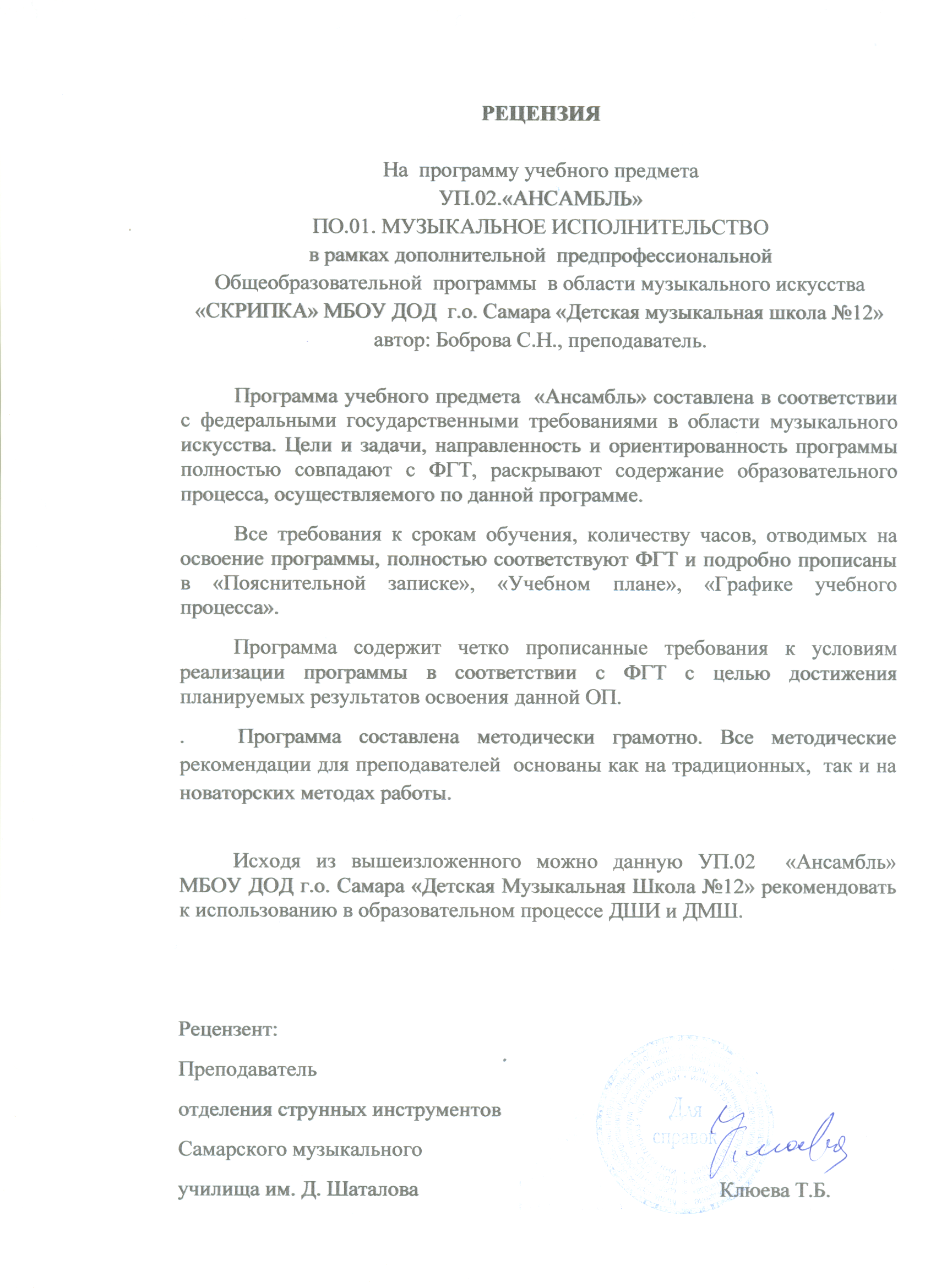 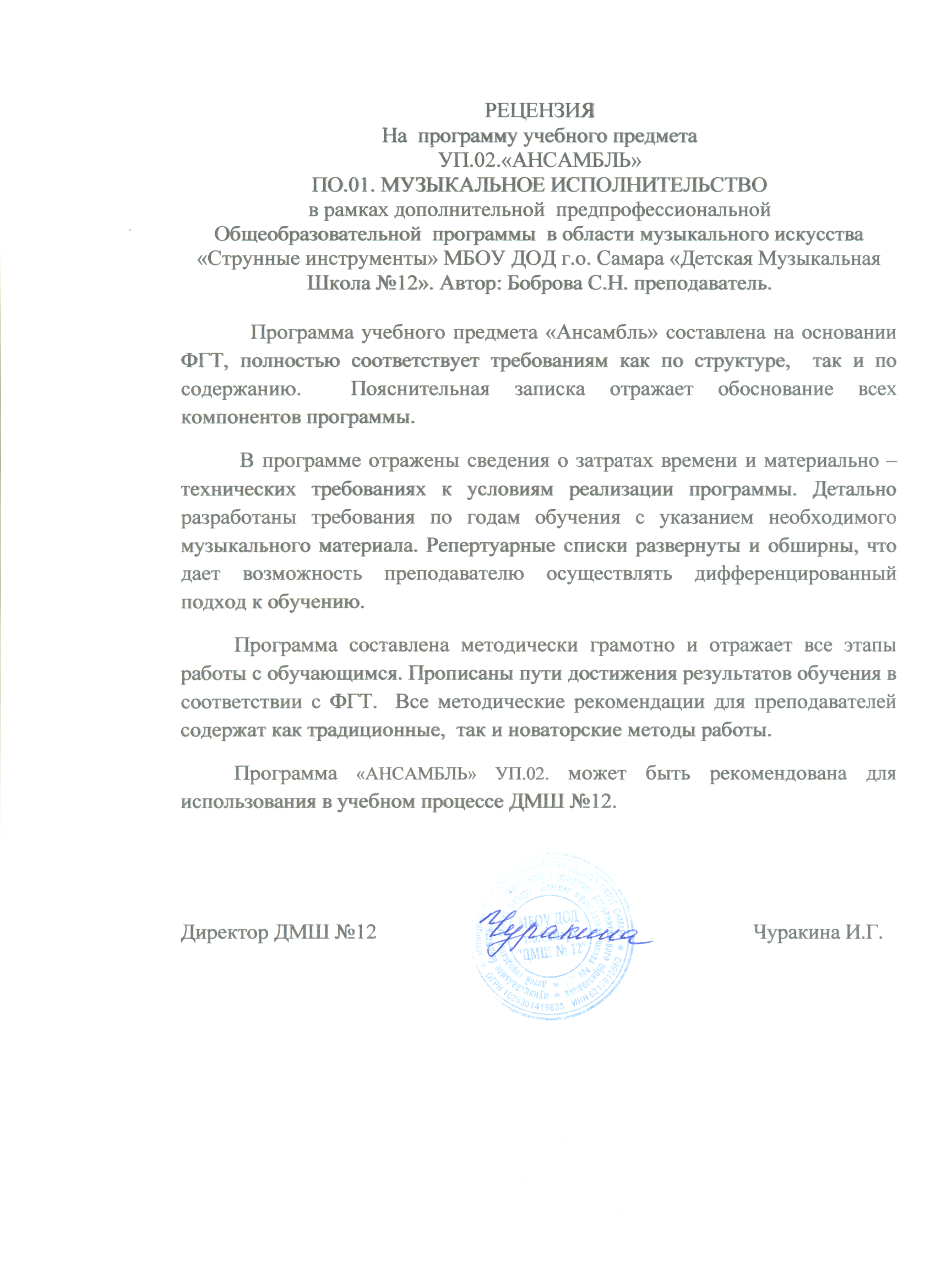 МБОУ ДОД г. о. Самара «Детская музыкальная школа №12 ДОПОЛНИТЕЛЬНАЯ ПРЕДПРОФЕССИОНАЛЬНАЯ ОБЩЕОБРАЗОВАТЕЛЬНАЯ ПРОГРАММА В ОБЛАСТИ МУЗЫКАЛЬНОГО ИСКУССТВА «СТРУННЫЕ ИНСТРУМЕНТЫ»Предметная областьПО.01. МУЗЫКАЛЬНОЕ ИСПОЛНИТЕЛЬСТВОпрограмма по учебному предмету ПО.01.УП.02.АНСАМБЛЬ Самара 2013 год.Структура программы учебного предметаI.	Пояснительная записка									- Характеристика учебного предмета, его место и роль в образовательном процессе;	- Срок реализации учебного предмета;	- Объем учебного времени, предусмотренный учебным планом образовательного   учреждения на реализацию учебного предмета;	- Форма проведения учебных аудиторных занятий;	- Цель и задачи учебного предмета;	- Обоснование структуры программы учебного предмета;	- Методы обучения; 	- Описание материально-технических условий реализации учебного предмета;II.	Содержание учебного предмета								- 	- Сведения о затратах учебного времени;	- Годовые требования по классам;III. 	Требования к уровню подготовки обучающихся				IV.    	Формы и методы контроля, система оценок 					- Аттестация: цели, виды, форма, содержание; 	- Критерии оценки;	- Контрольные требования на разных этапах обучения;V.	Методическое обеспечение учебного процесса					- Методические рекомендации педагогическим работникам;	- Рекомендации по организации самостоятельной работы обучающихся;VI.   	Списки рекомендуемой нотной и методической литературы		- Список рекомендуемой нотной литературы;- Список рекомендуемой методической литературы.I.   Пояснительная записка1. Характеристика учебного предмета, его место и роль в образовательном процессе. Программа учебного предмета «Ансамбль» разработана  на  основе  и  с  учетом  федеральных государственных требований к дополнительной  предпрофессиональной  общеобразовательной  программе  в  области  музыкального  искусства  «Струнные инструменты». Данная программа предназначена для занятий с детьми, обучающимися в 4-8 (9) классах музыкальных отделений ДМШ и входит в обязательную часть предметной области «Музыкальное исполнительство».Учебная программа по ансамблю, так же, как и учебная  программа «Специальность», ориентирована на профессиональное, творческое, эстетическое и духовно-нравственное развитие учащихся ДМШ, выявление музыкально – одарённых детей, и подготовку их к поступлению в средние специальные  и высшие образовательные учреждения музыкального искусства.Следует отметить, что работа по этой программе не требует «специальных условий для особых детей», а предполагает массовое обучение юных скрипачей мастерству ансамблевой игры. Основная направленность настоящей программы - формирование у учеников комплекса знаний, умений и навыков в области музыкального искусства, необходимых для будущего музыканта, как участника ансамбля.         К занятиям юных скрипачей  по учебному предмету «Ансамбль» могут привлекаться ученики, обучающиеся на других отделениях (смешанные инструментальные и инструментально – вокальные ансамбли любого состава).           Кроме того, обучение игре в ансамбле может проходить в форме совместного исполнения музыкальных произведений ученика и  преподавателя. С 1 по 3 классы занятия ансамблем рекомендуется проводить на уроках коллективного музицирования (вариативная часть программы).           С 4 по 7 классы, на основании примерных учебных планов (ФГТ), в связи с усложнением специальных задач и расширением репертуара, необходимо ввести ансамбль, как отдельный предмет. 2. Срок реализации учебного предмета «Ансамбль» для детей, поступивших в образовательное учреждение в первый класс в возрасте: с шести лет шести месяцев до девяти лет, составляет 5  лет (по 8-летнему учебному плану) и 6 лет (по 9-летнему учебному плану).3. Объем учебного времени, предусмотренный учебным планом образовательного учреждения на реализацию учебного предмета «Ансамбль)»: Таблица №1Срок обучения – 5 лет  по 8- летнему учебному плану:                                                                                                                                          Таблица №2Срок обучения – 6 лет  по 9- летнему учебному плану:                                                                                                                                          В скобках даны часы из вариативной части.Консультации проводятся с целью подготовки обучающихся к творческим конкурсам и другим мероприятиям по усмотрению   учебного заведения.4. Форма проведения учебных аудиторных занятий:Мелкогрупповая (от 2 до 10 человек). Рекомендуемая продолжительность урока – 40 минут.5. Цель и задачи учебного предмета «Ансамбль»Цель: формирование и развитие творческих навыков у обучающихся  и способности к их самореализации в  коллективеЗадачи:-формирование у ребят практических навыков ансамблевой игры;-ознакомление с  инструментальной музыкой разных эпох, стилей и жанров;- развитие навыков чтения с листа, транспонирования;- расширение  кругозора.6. Обоснование структуры учебного предмета «Ансамбль»Обоснованием структуры программы являются ФГТ, отражающие все аспекты работы преподавателя с учеником. Программа содержит  следующие разделы:сведения о затратах учебного времени, предусмотренного на освоение учебного предмета;распределение учебного материала по годам обучения;описание дидактических единиц учебного предмета;требования к уровню подготовки обучающихся;формы и методы контроля, система оценок;методическое обеспечение учебного процесса.В соответствии с данными направлениями строится основной раздел программы "Содержание учебного предмета".Методы обученияВ музыкальной педагогике применяется комплекс методов обучения. Мелкогрупповое обучение неразрывно связано с воспитанием ученика, с учетом его возрастных и психологических особенностей.Для достижения поставленной цели и реализации задач предмета используются следующие методы обучения:словесный (объяснение, беседа, рассказ);наглядно-слуховой (показ, наблюдение, демонстрация исполнительских приемов);практический (работа на инструменте, упражнения);аналитический (сравнения и обобщения, развитие логического мышления);эмоциональный (подбор ассоциаций, образов, художественные впечатления).Мелкогрупповой метод обучения позволяет найти более точный и  психологически верный подход к каждому ученику и выбрать наиболее подходящий метод обучения.Предложенные методы работы в рамках предпрофессиональной программы являются наиболее продуктивными при реализации поставленных целей и задач учебного предмета и основаны на проверенных методиках и сложившихся традициях исполнительства на струнных смычковых инструментах.8.Описание материально-технических условий реализации учебного предмета «Ансамбль»Материально-техническая база образовательного учреждения должна соответствовать санитарным и противопожарным нормам, нормам охраны труда.Помещение должно иметь хорошую звукоизоляцию, освещение и хорошо проветриваться. Должна быть обеспечена ежедневная уборка учебной аудитории.Учебные классы для занятий по ансамблю оснащаются роялем или пианино, в классе необходимо иметь пюпитры, которые можно легко приспособить к любому росту ученика.Рояль или пианино должны быть хорошо настроены.II.   Содержание учебного предметаСведения о затратах учебного времени, предусмотренного на освоение учебного предмета «Ансамбль», на максимальную, самостоятельную нагрузку обучающихся и аудиторные занятия:Таблица 3 (по 8-летнему учебному плану)Таблица 4(по 9-летнему учебному плану)Объем времени на самостоятельную работу обучающихся по каждому учебному предмету определяется с учетом сложившихся педагогических традиций, методической целесообразности и индивидуальных способностей ученика.Виды  внеаудиторной  работы:- выполнение  домашнего  задания;- подготовка  к  концертным  выступлениям;- посещение  учреждений  культуры  (филармоний,  театров,  концертных  залов  и  др.);- участие  обучающихся  в  концертах,  творческих  мероприятиях  и   культурно-просветительской  деятельности  образовательного  учреждения  и  др.Учебно – тематический план Срок обучения – 5 лет по  8-летнй программе Таблица № 5Учебно – тематический планСрок обучения – 6 лет  по 9-летней    программе                                                                                                                                                                                                   Таблица № 6Содержание учебно-тематического плана: 4-ий класс1.Знакомство с репертуаром:- разбор произведений;- анализ особенностей  произведения.2. Чтение нот с листа:- умение определить тональность;- размер произведения; - умение непрерывно вести мелодическую линию без поправок и остановок;- чтение с листа более сложных произведений различных жанров, где сопровождение мелодии изложено интервалами.3. Разучивание музыкальных произведений:-практическое разучивание музыкальных произведений.4. Работа над звуком:- постоянный слуховой  контроль;- смена струн;- смена смычка;- игра без «призвуков».5. Работа над интонацией:- умение слышать себя и исправляться;- правильная расстановка пальцев на грифе.6. Работа над динамическими оттенками:- понятие dolce, cantabile, tenuto, cresc, dim, а темпо и т. д.;- применение  динамических оттенков на практике.7. Работа над ансамблевой слаженностью:- умение начинать и заканчивать вместе;- умение слышать и видеть друг друга.8. Работа над освоением разнообразных штрихов:- ознакомление и работа над освоением разнообразных штрихов: легато (2-4-8-16), мартле, стаккато, пунктирный штрих и их чередование;- развитие техники левой руки (использование 1, 2, 3 позиции);- отработка технических навыков посредством ансамблевого исполнительства.9. Воспитание полифонического вкуса:- умение слышать свою  партию и партии других участников ансамбля;- развитие слухового самоконтроля и полифонического мышления;- расширение полифонического кругозора и усложнение содержания изучаемого репертуара;- знакомство с границами фраз, направлением мелодии, интервальным составом.10. Работа над созданием музыкального образа:- обсуждение образа и характера пьесы, возможного сюжета, персонажей героев и т.п.;- знакомство с особенностями данного произведения в контексте эпохи.Содержание учебно-тематического плана: 5-ий класс1.Знакомство с репертуаром:- разбор произведений;- анализ особенностей  произведения, музыкальное мышление учащихся через беседы о творчестве композиторов различных эпох.2. Чтение нот с листа:- умение определить тональность;- размер произведения; - уметь зрительно опережать то, что в данный момент исполняется;- привить навыки чтения с листа с передачей характера, настроения, авторского замысла;3. Разучивание музыкальных произведений:- практическое разучивание музыкальных произведений;4. Работа над звуком:- постоянный слуховой  контроль;- смена струн;- смена смычка;- игра без «призвуков».5. Работа над интонацией:- умение слышать себя и исправляться;- правильная расстановка пальцев на грифе.6. Работа над динамическими оттенками:- понятие  meno mosso, piu mosso, molto, portamento ;- применение этих динамических оттенков на практике.7. Работа над ансамблевой слаженностью:- умение начинать и заканчивать вместе;- умение слышать и видеть друг друга, воспитание предслышания.8. Работа над освоением разнообразных штрихов:- ознакомление и работа над различными штрихами: сотийе, стаккато, спиккато и их чередование;- развитие техники левой руки (изучение двойных нот);- отработка технических навыков посредством ансамблевого исполнительства.9. Воспитание полифонического вкуса:- умение слышать главную партию;- умение слышать другие голоса   и подголоски;- грамотно проанализировать исполняемое произведение; раскрыть его характер;- пополнение знаний музыкальной терминологии, анализ художественного замысла композитора на основе изучаемого репертуара.10. Работа над созданием музыкального образа:- обсуждение образа и характера пьесы, возможного сюжета, персонажей героев и т.п.;- знакомство с особенностями данного произведения в контексте эпохи.Содержание учебно-тематического плана: 6-ой класс1.Знакомство с репертуаром:- разбор произведений,- анализ особенностей  произведения.2. Чтение нот с листа:- умение определить тональность;- размер произведения; - знать музыкальную терминологию, основные аппликатурные принципы;- включение в чтение с листа несложных ансамблевых произведений;- чтение с листа пьес с опережением на полтакта – такт;- уметь ориентироваться в нотном тексте, в музыкальных стилях.3. Разучивание музыкальных произведений:- практическое разучивание музыкальных произведений;4. Работа над звуком:- постоянный слуховой  контроль;- смена струн;- смена смычка;- игра без «призвуков».5. Работа над интонацией:- умение слышать себя и исправляться;- правильная расстановка пальцев на грифе.6. Работа над динамическими оттенками:- понятие sempre, ledgierro, animando, con anima, con moto;- применение этих динамических оттенков на практике.7. Работа над ансамблевой слаженностью:- умение начинать и заканчивать вместе;- умение слышать и видеть друг друга; - воспитание предслышения.8. Работа над освоением разнообразных штрихов:- ознакомление и работа над различными штрихами: стаккато, деташе, сотийе, рикошет и их чередование;- развитие техники левой руки (терции, сексты, октавы);- отработка технических навыков посредством ансамблевого исполнительства.9. Воспитание полифонического вкуса:- умение различать самостоятельные мелодические линии в их горизонтальном движении; при исполнении быстро реагировать, переключать внимание с одного голоса на другой;- знать в расширенном объеме музыкальную терминологию;- освоение интонационно-динамических, темпово-ритмических и штриховых навыков.10. Работа над созданием музыкального образа:- обсуждение образа и характера пьесы, возможного сюжета, персонажей героев и т.п.;- знакомство с особенностями данного произведения в контексте эпохи.Содержание учебно-тематического плана: 7-ой класс1.Знакомство с репертуаром:- разбор произведений;- анализ особенностей  произведения.2. Чтение нот с листа:- уметь целостно и грамотно прочитать нотный текст без остановок;- научиться владеть навыками чтения с листа с передачей характера, настроения, художественного образа в темпах, приближенных к указанным авторами. 3. Разучивание музыкальных произведений:- практическое разучивание музыкальных произведений.4. Работа над звуком:- постоянный слуховой  контроль;- смена струн;- смена смычка;- игра без «призвуков».5. Работа над интонацией:- умение слышать себя и исправляться,- правильная расстановка пальцев на грифе.6. Работа над динамическими оттенками:- понятие morendo, grave, animato, sotto voce;- применение этих динамических оттенков на практике.7. Работа над ансамблевой слаженностью:- умение начинать и заканчивать вместе;- умение слышать и видеть друг друга;- воспитание предслышания.8. Работа над освоением разнообразных штрихов - ознакомление и работа над различными штрихами: легато, стаккато, пунктирный ритм, спиккато, рикошет;- развитие техники левой руки (арпеджио  по 3-9легато, гаммы   по 24 легато);- отработка технических навыков посредством ансамблевого исполнительства.9. Воспитание полифонического вкуса:- грамотно анализировать свое исполнение;- самостоятельно разобрать произведение;- научиться владеть исполнительским мастерством в соответствии со стилевыми особенностями жанра.10. Работа над созданием музыкального образа:- обсуждение образа и характера пьесы, возможного сюжета, персонажей героев и т.п.;- знакомство с особенностями данного произведения в контексте эпохи.Содержание учебно-тематического плана: 8-ой класс 1.Знакомство с репертуаром:- разбор произведений;- анализ особенностей  произведения.2. Чтение нот с листа:- знать музыкальную терминологию в расширенном объеме, теоретическую информацию о жанрах и стилях исполняемых произведений;- уметь читать все пройденные размеры, ритмические рисунки, стили со зрительным опережением на полтакта-такт;- владеть навыками чтения с листа с передачей характера, настроения, художественного образа.3. Разучивание музыкальных произведений:-практическое разучивание музыкальных произведений.4. Работа над звуком:-постоянный слуховой  контроль;- смена струн;- смена смычка;- игра без «призвуков».5. Работа над интонацией:- умение слышать себя и исправляться;- правильная расстановка пальцев на грифе.6. Работа над динамическими оттенками:- понятие grave, giocoso, pesante, stretto;- применение этих динамических оттенков на практике.7. Работа над ансамблевой слаженностью:- умение начинать и заканчивать вместе;- умение слышать и видеть друг друга; - воспитание предслышания.8. Работа над освоением разнообразных штрихов:- ознакомление и работа над различными штрихами: деташе, летучее и твёрдое стаккато, спиккато, рикошет и их чередование;- развитие техники левой руки: арпеджио (по 3-9 легато), двойные ноты (терции, сексты, октавы,) и смешанные штрихи;- отработка технических навыков посредством ансамблевого исполнительства.9. Воспитание полифонического вкуса:- уметь самостоятельно осознанно разобрать полифоническое произведение;- уметь детально работать  над голосоведением в полифоническом произведении;- уметь преодолевать технические трудности при  разучивании музыкального произведения.10. Работа над созданием музыкального образа:- обсуждение образа и характера пьесы, возможного сюжета, персонажей героев и т.п.;- знакомство с особенностями данного произведения в контексте эпохи.Содержание учебно-тематического плана: 9-ый класс 1.Знакомство с репертуаром:- разбор произведений;- анализ особенностей  произведения.2. Чтение нот с листа:- владеть навыками зрительного опережения исполняемого;- синтезировать теоретические и исполнительные представления о музыке;- чтение пьес с усложнённой фактурой в  темпе с авторскими указаниями.3. Разучивание музыкальных произведений:- практическое разучивание музыкальных произведений;4. Работа над звуком:- постоянный слуховой  контроль;- смена струн;- смена смычка;- игра без «призвуков».5. Работа над интонацией:- умение слышать себя и исправляться;- правильная расстановка пальцев на грифе.6. Работа над динамическими оттенками:- понятие: simile, sempre, coda, sostenuto, allargando;- применение этих динамических оттенков на практике.7. Работа над ансамблевой слаженностью:- умение начинать и заканчивать вместе;- умение слышать и видеть друг друга;- умение предслышания.8. Работа над освоением разнообразных штрихов:- ознакомление и работа над различными штрихами: спиккато, рикошет, сотийе, смешанные штрихи;- развитие техники левой руки: двойные ноты;- отработка технических навыков посредством ансамблевого исполнительства.9. Воспитание полифонического вкуса:- исполнение произведения целиком, добиваясь выразительной, осмысленной игры. Выполнение всех деталей текста произведения (точная артикуляция, ярко-выраженные кульминации, богатая динамическая палитра);- наличие творческой инициативы, сформированных представлений о методах разучивания полифонии и приемах работы над исполнительскими трудностями;- подготовка к концертному исполнению данного произведения.10. Работа над созданием музыкального образа:- обсуждение образа и характера пьесы, возможного сюжета, персонажей героев и т.п.;- знакомство с особенностями данного произведения в контексте эпохи; - владеть навыками публичных выступлений, различными видами технических приемов для достижения высокого уровня исполнения.Требования по годам обучения4 классВ течение учебного года ученик должен пройти 5-6 ансамблевых произведений. Работа над чистотой интонации (мелодической и гармонической), над метро-ритмической точностью, над динамическим соотношением голосов. Развитие  исполнительских навыков совместного музицирования.    Зачёт во втором полугодии (2 разнохарактерных произведения). В зачете могут учитываться выступления на концертах и конкурсах. Примерный репертуарный список.Юный скрипач. Вып. 1( дуэты для двух скрипок).Ансамбли юных скрипачей.  Вып. 1.,2 .Мазас Ф. Дуэты для двух скрипок.Скрипичные ансамбли в сопровождении фортепиано (сост. Маневич Р.)5 классВ течение учебного года ученик должен пройти 5-6 ансамблевых произведений. Изучение произведений различных по стилям и жанрам. Достижение учащимися суммы знаний, умений и навыков, необходимых для слаженной игры в ансамбле. Работа над выразительностью звучания.  Зачёт во втором полугодии (2 разнохарактерных произведения). В зачете могут учитываться выступления на концертах и конкурсах. Примерный репертуарный список.Ансамбли юных скрипачей. Вып. 1. 2. 3.Моцарт В. Дуэты для двух скрипок.Мазас Ф. Дуэты для двух скрипок.Берио Ш. Дуэты для скрипки и альта.Сборник лёгких переложений для ансамбля скрипачей (мелодии и песни из к/ ф. и м/ ф)..6-класс.В течение учебного года ученик должен пройти 5-6 ансамблевых произведений.  Продолжение работы над совершенствованием музыкально-исполнительских навыков необходимых для ансамблевого музицирования, над музыкальными образами и средствами выразительности.   Зачёт во втором полугодии (2 разнохарактерных произведения). В зачете могут учитываться выступления на концертах и конкурсах. Примерный репертуарный список.Ансамбли юных скрипачей: Вып. 2 ,3 ,4, 5.Барток Б.-  Мострас  К.10 дуэтов для двух скрипок.Мазас Ф. Дуэты для двух скрипок.Чайковский П. Сборник переложений для двух скрипок.Вивальди А. Концерты для двух скрипок соль мажор, ре и ля   минор.Моцарт В. Концерт для скрипки и альта.Регтаймы для струнного ансамбля.7-й класс.В течение учебного года ученик должен пройти 5-6 ансамблевых произведений.  Работа по воспитанию интонационной и ритмической дисциплины.Продолжение работы над совершенствованием музыкально-  исполнительских навыков, над выразительностью звучания - путём более качественного исполнения музыкально-технических приёмов. Зачёт во втором полугодии (2 разнохарактерных произведения). В зачете могут учитываться выступления на концертах и конкурсах.          Примерный репертуарный список.Гайдн И.  Дуэты для скрипки и  альта.Виотти Д. Дуэты для двух скрипок.Ансамбли юных скрипачей. Вып. 4.5, 6.Моцарт В. Дивертисменты для струнных ансамблей.  Мострас К. Сборник классических дуэтов.Вивальди А. Концерты для двух скрипок, ре минор. ля минор.Бах И. С. Концерт для скрипки и гобоя, соль минор.Бах И. С. Концерт для двух скрипок, ре минор.8-9 классы.В течение учебного года ученик должен пройти 5-6 ансамблевых произведений.  Продолжение работы над совершенствованием музыкально-исполнительских навыков необходимых для ансамблевого музицирования, над музыкальными образами и средствами выразительности.  Зачёт во втором полугодии (2 разнохарактерных произведения). В зачете могут учитываться выступления на концертах и конкурсах. Примерный репертуарный список.И. Брамс «Венгерский танец №5»;А. Глазунов «Антракт из балета «Раймонда»;Л. Дезорме «Возвращение с парада»;П.И. Чайковский «Утреннее размышление».И. С. Бах Концерт ре-минор для 2-х скрипок;А. Вивальди Концерт ля-минор для 2-х скрипок;И. Штраус «Полька-пиццикато»;Ф. Шуберт «Аве Мария»;П. Чайковский Вальс из балета «Спящая красавица».III. Требования к уровню подготовки обучающихся- приобретение навыков ансамблевого исполнительства;-знание ансамблевого репертуара: основных направлений камерно-ансамблевой музыки - эпохи барокко, венской классики, романтизма, русской музыки XIX века, отечественной и зарубежной музыки XX века, произведения для ансамблей современных русских и зарубежных композиторов, а так же, популярной музыки;-приобретение навыков по решению музыкально-исполнительских задач ансамблевого исполнительства, обусловленные художественным содержанием и особенностями формы, жанра и стиля музыкального произведения;- приобретение практики концертных и конкурсных выступлений;-сформированный комплекс знаний, умений и навыков, отражающий наличие у обучающегося художественного вкуса, чувства стиля, творческой самостоятельности, стремления к самосовершенствованию, знакомству с лучшими образцами отечественной и зарубежной музыки.IV. Формы и методы контроля, система оценокАттестация: цели, виды, форма, содержание.Рекомендуются следующие формы и методы контроля и оценки   результатов обученияФормы:1. Поурочные оценки за самостоятельную работу2. Контрольные уроки3. Концертные выступления4. Промежуточная аттестацияМетоды:1. Обсуждение выступления2. Выставление оценок3. Награждение грамотами, дипломами благодарственными письмами Оценка знаний проводится на уроке и на зачётах (контрольных уроках). Учитываются выступления на концертах, конкурсах, фестивалях. Итоговая оценка выставляется по полугодиям.При выставлении годовой оценки учитывается: выполнение плана, все оценки, полученные учащимся в течение года, результаты выступлений на контрольных уроках, зачетах, конкурсах, а также выступления на концертах.    Программы выступлений фиксируются в индивидуальных планах учащегося. Там же отражается профессиональный рост ученика за весь период обучения (грамоты, дипломы конкурсов, сведения по концертной деятельности).Критерии оценки:«Отлично»:-на выступлении участники ансамбля чувствуют себя свободно, при этом каждый исполнитель выразительно и разнообразно исполняет свою партию;-каждый ученик владеет исполнительской техникой, богатством и   разнообразием звуковой палитры; - умение выстроить динамическую линию двух партий ансамбля;- решение тембровых и регистровых задач;- выступление яркое и осознанное. «Хорошо»:-достаточное владение исполнительской техникой, навыками звукоизвлечения;- ограниченное решение слуховых задач (слышать партию партнёра и сочетание двух партий);- не совсем убедительная трактовка исполнения музыкальных произведений «Удовлетворительно»: -однообразное исполнение, недостаточные навыки ансамблевой    игры, вялая динамика«Неудовлетворительно»: -слабое знание программы наизусть, грубые технические ошибки и плохое владение инструментом.V. Методическое обеспечение учебного процесса1.Методические рекомендации педагогическим работникамРезультатом освоения программы «Ансамбль» является приобретение обучающимися следующих знаний, умений и навыков:-знания музыкальной терминологии;-умение грамотно исполнять музыкальные произведения при игре в ансамбле;-умение создавать  художественный образ при исполнении музыкального произведения;-приобретение навыков чтения с листа несложных музыкальных произведений;-приобретение первичных навыков в области теоретического анализа исполняемых произведений;-приобретение навыков публичных выступлений;-приобретение навыков по воспитанию слухового контроля, умению управлять процессом  исполнения музыкального произведения;-наличие элементарных навыков репетиционной работы в качестве участника ансамбля.Работа над ансамблевыми произведениями является неотъемлемой частью музыкального развития учащихся. Навыки игры в ансамбле ученик должен приобретать с первых шагов обучения в музыкальной школе. С 1 по 3 класс (предмет: коллективное музицирование) происходит обучение искусству совместной игры. В первом классе маленький ученик осваивает элементарные правила дуэтной игры. В процессе обучения он должен овладеть всеми видами «ансамблевой техники»: способы достижения синхронности при взятии и снятии звука, чувствование единого темпа при совместной игре, общее ощущение ритма. Далее задачи для участников ансамбля расширяются. Для достижения слаженности совместной игры ученик должен овладеть следующими навыками: согласование приёмов звукоизвлечения и динамики исполнения, передача голоса от партнёра к партнёру, соблюдение общности ритмического пульса, отсчёт пауз (особенно, длинных), во время которых ученик должен слышать звучащую в другой партии музыку.При работе над ансамблевыми произведениями у учащихся развиваются такие важные качества, как умение слушать не только собственное исполнение, но и другую партию, а также звучание всей музыкальной ткани произведения; воспитывается умение увлечь своим замыслом товарища, а когда это необходимо, подчиняться его воле; активизируется фантазия и творческое начало; повышается чувство ответственности за качественное исполнение своей партии.Репертуар скрипичных ансамблей достаточно объёмен. Ученик имеет возможность ознакомиться с музыкальными примерами из симфоний, опер, балетов, изучить многообразие народной музыки. В настоящее время появилось много ансамблевых переложений музыки из кинофильмов, мультфильмов, джазовых произведений, которые вызывают большой интерес у ребят.          В отличии от другого вида коллективного музицировании – оркестра, где партии, как правило, дублируются, в ансамбле каждый голос солирующий, выполняет свою функциональную роль. Регулярные домашние занятия позволяют  выучить наиболее сложные музыкальные фрагменты до начала совместных репетиций.           Преподавателю по ансамблю можно рекомендовать частично составить план занятий с учетом времени отведенного на ансамбль для индивидуального разучивания партий с каждым учеником. На начальном этапе в ансамблях из трех  и более человек рекомендуется репетиции проводить по два человека, умело сочетать и чередовать состав. Также можно предложить использование часов, отведенных  на консультации, предусмотренные учебным планом. Консультации проводятся с целью подготовки обучающихся к контрольным урокам, зачетам, творческим конкурсам и другим мероприятиям.           Преподаватель должен иметь в виду, что формирование ансамбля иногда происходит  в зависимости от наличия конкретных инструменталистов в данной образовательной организации. При определенных условиях допустимо участие в одном ансамбле обучающихся разных классов. В данном случае преподавателю необходимо распределить партии в зависимости от степени подготовленности обучающихся.          В целях расширения музыкального кругозора и развития навыков чтения с листа желательно знакомство обучающихся с большим количеством произведений, не доводя их до уровня концертного выступления.          На начальном этапе обучения важнейшим требованием является ясное понимание обучающимся своей роли и значения своей партии в исполняемом произведении в ансамбле.Преподаватель должен обращать внимание на интонацию, правильное звукоизвлечение, сбалансированную динамику, штриховую согласованность и четкость, ясную схему формообразующих элементов.         При выборе репертуара для различных по составу ансамблей преподаватель должен стремиться к тематическому разнообразию, обращать внимание на сложность материала, ценность художественной идеи, качество инструментовок и переложений для конкретного состава, а также на фактурные возможности данного состава. Грамотно составленная программа, профессионально, творчески выполненная инструментовка – залог успешных выступлений.         В звучании ансамбля немаловажным моментом является размещение исполнителей. Оно должно исходить от акустических особенностей инструментов, от необходимости музыкального контактирования между участниками ансамбля.2.Рекомендации по организации самостоятельной работы обучающихся:Самостоятельные  занятия должны быть регулярными и систематическими;Периодичность занятий – каждый день;Количество занятий в неделю – 0,5 часа, в 9 классе 1 час. Объем самостоятельной работы определяется с учетом минимальных затрат на подготовку домашнего задания (параллельно с освоением детьми программы основного общего образования), а также с учетом сложившихся педагогических традиций в образовательной организации и методической целесообразности.Ученик должен быть здоров. Занятия при повышенной температуре опасны для здоровья и нецелесообразны, так как результат занятий всегда будет отрицательным.Индивидуальная домашняя работа может проходить в несколько приемов и должна строиться в соответствии с рекомендациями преподавателя по ансамблевому классу. Ученик должен уйти с урока с ясным представлением, над чем ему работать дома. VI.Списки рекомендуемой учебной и методической литературы1. Список рекомендуемой нотной литературы1. Струнные ансамбли. Комаровский А. – М.: 1960.2. Библиотека юного скрипача ДМШ 5-7 кл. – М.: 1968.3. Струнные ансамбли./ Ред. Фортунатова К. –.М.: 1968.4. Библиотека юного скрипача ДМШ 3-5 кл./ Ред. Фортунатова К. – М.: 1969.5. Пьесы для 2-х скрипок с фортепиано. Готсдинер А. – М.: 1966.6. Избранные пьесы. Чайковский П. – М.: 1964.7. Дуэты для 2-х скрипок с фортепиано./ Сост. Фортунатова К. –  М.: 1962.8. Ансамбли для 2-х скрипок 3-5 кл./ Сост. Готсдинер А. – Л.: 1966.9. Ансамбли для 2-х скрипок. / Сост. Готсдинер А. – Л.: 1964.10. Дуэты для 2-х скрипок. – Л.: 1965.11. Пьесы советских композиторов для скрипичного ансамбля с фортепиано./ Сост. Лепилова Д. – М.: 1976.12. Дуэты для маленьких скрипачей. Гнесина Е. – М.: 1980.13. Популярная музыка. Транскрипции для ансамбля скрипачей. / Сост. И. Святловская., Л. Шишова, Д. Виноградская. – СПб.: Композитор, 1998.14. Шире круг. Популярные произведения для ансамбля скрипачей./ Сост. Н. Нежинская. – С-П.: Композитор, 2002.15. Хрестоматия по камерному ансамблю. Сост. Е. Гудова, С. Чернышков. – М.: Классика- XXI , 2004. 2.Список рекомендуемой методической литературыВопросы музыкальной педагогики. – М.: Музыка, 1986.Гертович Р. Оркестр ДМШ: вопросы организации и руководства. –   М.: Музыка, 1986. Гуревич Н. Скрипичная азбука. – М.: Композитор, 1998.Коллективное музицирование, оркестровый класс, программа для детских музыкальныхшкол. – М., 1988. Программа для детских музыкальных школ. – М.: 1976.Программа для детских и вечерних музыкальных школ. – М.: 1969.Пудовочкин Э. Ансамблевое воспитание скрипача. – М.: Музыка, 1991.Класс «Ансамбль»С 4  по 8 классыМаксимальная учебная нагрузка (в часах)660Количество часов на аудиторные занятия165+ (330)=495 Количество часов на внеаудиторные занятия82,5+(82,5)=165Консультации 30Класс «Ансамбль»Со 4 по 9 классыМаксимальная учебная нагрузка (в часах)643,5Количество часов на аудиторные занятия231+(198)=429Количество часов на внеаудиторные занятия115,5+99=214,5Консультации 36Класс45678Продолжительность учебных занятий в год (в неделях)3333333333Количество часов на аудиторные занятия в неделю11111Общее количество часов на аудиторные занятия165165165165165Количество часов на внеаудиторные занятия в неделю0,50,50,50,50,5 Общее количество часов на внеаудиторные (самостоятельные) занятия по годам обучения16,516,516,516,516,5Общее количество часов на внеаудиторные (самостоятельные) занятия82,582,582,582,582,5Общее максимальное количество часов по годам обучения1,51,51,51,51,5Общее максимальное количество часов на весь период обучения247,5247,5247,5247,5247,5Объем времени на консультации (по годам)66666Общий объем времени на консультации3030303030Класс456789Продолжительность учебных занятий в год (в неделях)333333333333Количество часов на аудиторные занятия в неделю111112Общее количество часов на аудиторные занятия231Количество часов на внеаудиторные занятия в неделю0,50,50,50,50,51 Общее количество часов на внеаудиторные (самостоятельные) занятия по годам обучения16,516,516,516,516,533Общее количество часов на внеаудиторные (самостоятельные) занятия115,5Общее максимальное количество часов по годам обучения1,51,51,51,51,53Общее максимальное количество часов на весь период обучения346,5Объем времени на консультации (по годам)666666Общий объем времени на консультации36№№Наименование раздела, темаНаименование раздела, темаМаксимальная учебная нагрузкаСамостоятельная работаСамостоятельная работаСамостоятельная работаСамостоятельная работаСамостоятельная работаСамостоятельная работаСамостоятельная работаСамостоятельная работаСамостоятельная работаСамостоятельная работаСамостоятельная работаСамостоятельная работаСамостоятельная работаСамостоятельная работаСамостоятельная работаСамостоятельная работаСамостоятельная работаСамостоятельная работаСамостоятельная работаСамостоятельная работаСамостоятельная работаСамостоятельная работаСамостоятельная работаСамостоятельная работаСамостоятельная работаСамостоятельная работаСамостоятельная работаСамостоятельная работаСамостоятельная работаСамостоятельная работаСамостоятельная работаСамостоятельная работаСамостоятельная работаСамостоятельная работаСамостоятельная работаСамостоятельная работаСамостоятельная работаСамостоятельная работаСамостоятельная работаСамостоятельная работаСамостоятельная работаСамостоятельная работаСамостоятельная работаСамостоятельная работаСамостоятельная работаСамостоятельная работаСамостоятельная работаСамостоятельная работаСамостоятельная работаСамостоятельная работаСамостоятельная работаСамостоятельная работаСамостоятельная работаСамостоятельная работаСамостоятельная работаСамостоятельная работаСамостоятельная работаСамостоятельная работаСамостоятельная работаСамостоятельная работаСамостоятельная работаСамостоятельная работаСамостоятельная работаСамостоятельная работаСамостоятельная работаСамостоятельная работаСамостоятельная работаСамостоятельная работаСамостоятельная работаСамостоятельная работаСамостоятельная работаСамостоятельная работаСамостоятельная работаСамостоятельная работаСамостоятельная работаСамостоятельная работаСамостоятельная работаСамостоятельная работаСамостоятельная работаСамостоятельная работаСамостоятельная работаСамостоятельная работаСамостоятельная работаСамостоятельная работаСамостоятельная работаСамостоятельная работаСамостоятельная работаСамостоятельная работаСамостоятельная работаСамостоятельная работаСамостоятельная работаСамостоятельная работаСамостоятельная работаСамостоятельная работаСамостоятельная работаСамостоятельная работаСамостоятельная работаСамостоятельная работаСамостоятельная работаСамостоятельная работаСамостоятельная работаСамостоятельная работаСамостоятельная работаСамостоятельная работаСамостоятельная работаСамостоятельная работаСамостоятельная работаСамостоятельная работаСамостоятельная работаСамостоятельная работаСамостоятельная работаСамостоятельная работаСамостоятельная работаСамостоятельная работаСамостоятельная работаСамостоятельная работаСамостоятельная работаСамостоятельная работаСамостоятельная работаСамостоятельная работаСамостоятельная работаСамостоятельная работаСамостоятельная работаСамостоятельная работаСамостоятельная работаСамостоятельная работаСамостоятельная работаСамостоятельная работаСамостоятельная работаСамостоятельная работаСамостоятельная работаСамостоятельная работаСамостоятельная работаСамостоятельная работаСамостоятельная работаСамостоятельная работаСамостоятельная работаСамостоятельная работаСамостоятельная работаСамостоятельная работаСамостоятельная работаСамостоятельная работаСамостоятельная работаСамостоятельная работаСамостоятельная работаСамостоятельная работаСамостоятельная работаСамостоятельная работаСамостоятельная работаСамостоятельная работаСамостоятельная работаСамостоятельная работаСамостоятельная работаСамостоятельная работаСамостоятельная работаСамостоятельная работаСамостоятельная работаСамостоятельная работаСамостоятельная работаСамостоятельная работаСамостоятельная работаСамостоятельная работаСамостоятельная работаСамостоятельная работаСамостоятельная работаСамостоятельная работаСамостоятельная работаСамостоятельная работаСамостоятельная работаСамостоятельная работаСамостоятельная работаСамостоятельная работаСамостоятельная работаСамостоятельная работаСамостоятельная работаСамостоятельная работаСамостоятельная работаСамостоятельная работаСамостоятельная работаСамостоятельная работаСамостоятельная работаСамостоятельная работаСамостоятельная работаСамостоятельная работаСамостоятельная работаСамостоятельная работаСамостоятельная работаСамостоятельная работаСамостоятельная работаСамостоятельная работаСамостоятельная работаСамостоятельная работаСамостоятельная работаСамостоятельная работаСамостоятельная работаСамостоятельная работаСамостоятельная работаСамостоятельная работаСамостоятельная работаСамостоятельная работаСамостоятельная работаСамостоятельная работаСамостоятельная работаСамостоятельная работаСамостоятельная работаСамостоятельная работаСамостоятельная работаСамостоятельная работаСамостоятельная работаСамостоятельная работаСамостоятельная работаСамостоятельная работаСамостоятельная работаСамостоятельная работаСамостоятельная работаСамостоятельная работаСамостоятельная работаСамостоятельная работаСамостоятельная работаСамостоятельная работаСамостоятельная работаСамостоятельная работаСамостоятельная работаСамостоятельная работаСамостоятельная работаСамостоятельная работаСамостоятельная работаСамостоятельная работаСамостоятельная работаСамостоятельная работаСамостоятельная работаСамостоятельная работаСамостоятельная работаСамостоятельная работаСамостоятельная работаСамостоятельная работаСамостоятельная работаСамостоятельная работаСамостоятельная работаСамостоятельная работаСамостоятельная работаСамостоятельная работаСамостоятельная работаСамостоятельная работаСамостоятельная работаСамостоятельная работаСамостоятельная работаСамостоятельная работаСамостоятельная работаСамостоятельная работаСамостоятельная работаСамостоятельная работаСамостоятельная работаСамостоятельная работаСамостоятельная работаСамостоятельная работаСамостоятельная работаСамостоятельная работаСамостоятельная работаСамостоятельная работаСамостоятельная работаСамостоятельная работаСамостоятельная работаСамостоятельная работаСамостоятельная работаСамостоятельная работаСамостоятельная работаСамостоятельная работаСамостоятельная работаСамостоятельная работаСамостоятельная работаСамостоятельная работаСамостоятельная работаСамостоятельная работаСамостоятельная работаСамостоятельная работаСамостоятельная работаСамостоятельная работаСамостоятельная работаСамостоятельная работаСамостоятельная работаСамостоятельная работаСамостоятельная работаСамостоятельная работаСамостоятельная работаСамостоятельная работаСамостоятельная работаСамостоятельная работаСамостоятельная работаСамостоятельная работаСамостоятельная работаСамостоятельная работаСамостоятельная работаСамостоятельная работаСамостоятельная работаСамостоятельная работаСамостоятельная работаСамостоятельная работаСамостоятельная работаСамостоятельная работаСамостоятельная работаСамостоятельная работаСамостоятельная работаСамостоятельная работаСамостоятельная работаСамостоятельная работаСамостоятельная работаСамостоятельная работаСамостоятельная работаСамостоятельная работаСамостоятельная работаСамостоятельная работаСамостоятельная работаСамостоятельная работаСамостоятельная работаСамостоятельная работаСамостоятельная работаСамостоятельная работаСамостоятельная работаСамостоятельная работаСамостоятельная работаСамостоятельная работаСамостоятельная работаСамостоятельная работаСамостоятельная работаСамостоятельная работаСамостоятельная работаСамостоятельная работаСамостоятельная работаСамостоятельная работаСамостоятельная работаСамостоятельная работаСамостоятельная работаСамостоятельная работаСамостоятельная работаСамостоятельная работаСамостоятельная работаСамостоятельная работаСамостоятельная работаСамостоятельная работаСамостоятельная работаСамостоятельная работаСамостоятельная работаСамостоятельная работаСамостоятельная работаСамостоятельная работаСамостоятельная работаСамостоятельная работаСамостоятельная работаСамостоятельная работаСамостоятельная работаСамостоятельная работаСамостоятельная работаСамостоятельная работаСамостоятельная работаСамостоятельная работаСамостоятельная работаСамостоятельная работаСамостоятельная работаСамостоятельная работаСамостоятельная работаСамостоятельная работаСамостоятельная работаСамостоятельная работаСамостоятельная работаСамостоятельная работаСамостоятельная работаСамостоятельная работаСамостоятельная работаСамостоятельная работаСамостоятельная работаСамостоятельная работаСамостоятельная работаСамостоятельная работаСамостоятельная работаСамостоятельная работаСамостоятельная работаСамостоятельная работаСамостоятельная работаСамостоятельная работаСамостоятельная работаСамостоятельная работаСамостоятельная работаСамостоятельная работаСамостоятельная работаСамостоятельная работаСамостоятельная работаСамостоятельная работаСамостоятельная работаСамостоятельная работаСамостоятельная работаСамостоятельная работаСамостоятельная работаСамостоятельная работаСамостоятельная работаСамостоятельная работаСамостоятельная работаСамостоятельная работаСамостоятельная работаСамостоятельная работаСамостоятельная работаСамостоятельная работаСамостоятельная работаСамостоятельная работаСамостоятельная работаСамостоятельная работаСамостоятельная работаСамостоятельная работаСамостоятельная работаСамостоятельная работаСамостоятельная работаСамостоятельная работаСамостоятельная работаСамостоятельная работаСамостоятельная работаСамостоятельная работаСамостоятельная работаСамостоятельная работаСамостоятельная работаСамостоятельная работаСамостоятельная работаСамостоятельная работаСамостоятельная работаСамостоятельная работаСамостоятельная работаСамостоятельная работаСамостоятельная работаСамостоятельная работаСамостоятельная работаСамостоятельная работаСамостоятельная работаСамостоятельная работаСамостоятельная работаСамостоятельная работаСамостоятельная работаСамостоятельная работаСамостоятельная работаСамостоятельная работаСамостоятельная работаСамостоятельная работаСамостоятельная работаСамостоятельная работаСамостоятельная работаСамостоятельная работаСамостоятельная работаСамостоятельная работаСамостоятельная работаСамостоятельная работаСамостоятельная работаСамостоятельная работаСамостоятельная работаСамостоятельная работаСамостоятельная работаСамостоятельная работаСамостоятельная работаСамостоятельная работаСамостоятельная работаСамостоятельная работаСамостоятельная работаСамостоятельная работаСамостоятельная работаСамостоятельная работаСамостоятельная работаСамостоятельная работаСамостоятельная работаСамостоятельная работаСамостоятельная работаСамостоятельная работаСамостоятельная работаСамостоятельная работаСамостоятельная работаСамостоятельная работаСамостоятельная работаСамостоятельная работаСамостоятельная работаСамостоятельная работаСамостоятельная работаСамостоятельная работаСамостоятельная работаСамостоятельная работаСамостоятельная работаСамостоятельная работаСамостоятельная работаСамостоятельная работаСамостоятельная работаСамостоятельная работаСамостоятельная работаСамостоятельная работаСамостоятельная работаСамостоятельная работаСамостоятельная работаСамостоятельная работаСамостоятельная работаСамостоятельная работаСамостоятельная работаСамостоятельная работаСамостоятельная работаСамостоятельная работаСамостоятельная работаСамостоятельная работаСамостоятельная работаСамостоятельная работаСамостоятельная работаСамостоятельная работаСамостоятельная работаСамостоятельная работаСамостоятельная работаСамостоятельная работаСамостоятельная работаСамостоятельная работаСамостоятельная работаСамостоятельная работаСамостоятельная работаСамостоятельная работаСамостоятельная работаСамостоятельная работаСамостоятельная работаСамостоятельная работаСамостоятельная работаСамостоятельная работаСамостоятельная работаСамостоятельная работаСамостоятельная работаСамостоятельная работаСамостоятельная работаСамостоятельная работаСамостоятельная работаСамостоятельная работаСамостоятельная работаСамостоятельная работаСамостоятельная работаСамостоятельная работаСамостоятельная работаСамостоятельная работаСамостоятельная работаСамостоятельная работаСамостоятельная работаСамостоятельная работаСамостоятельная работаСамостоятельная работаСамостоятельная работаСамостоятельная работаСамостоятельная работаСамостоятельная работаСамостоятельная работаСамостоятельная работаСамостоятельная работаСамостоятельная работаСамостоятельная работаСамостоятельная работаСамостоятельная работаСамостоятельная работаСамостоятельная работаСамостоятельная работаСамостоятельная работаСамостоятельная работаСамостоятельная работаСамостоятельная работаСамостоятельная работаСамостоятельная работаСамостоятельная работаСамостоятельная работаСамостоятельная работаСамостоятельная работаСамостоятельная работаСамостоятельная работаСамостоятельная работаСамостоятельная работаСамостоятельная работаСамостоятельная работаСамостоятельная работаСамостоятельная работаСамостоятельная работаСамостоятельная работаСамостоятельная работаСамостоятельная работаСамостоятельная работаСамостоятельная работаСамостоятельная работаСамостоятельная работаСамостоятельная работаСамостоятельная работаСамостоятельная работаСамостоятельная работаСамостоятельная работаСамостоятельная работаСамостоятельная работаСамостоятельная работаСамостоятельная работаСамостоятельная работаСамостоятельная работаСамостоятельная работаСамостоятельная работаСамостоятельная работаСамостоятельная работаСамостоятельная работаСамостоятельная работаСамостоятельная работаСамостоятельная работаСамостоятельная работаСамостоятельная работаСамостоятельная работаСамостоятельная работаСамостоятельная работаСамостоятельная работаСамостоятельная работаСамостоятельная работаСамостоятельная работаСамостоятельная работаСамостоятельная работаСамостоятельная работаСамостоятельная работаСамостоятельная работаСамостоятельная работаСамостоятельная работаСамостоятельная работаСамостоятельная работаСамостоятельная работаСамостоятельная работаСамостоятельная работаСамостоятельная работаСамостоятельная работаСамостоятельная работаСамостоятельная работаСамостоятельная работаСамостоятельная работаСамостоятельная работаСамостоятельная работаСамостоятельная работаСамостоятельная работаСамостоятельная работаСамостоятельная работаСамостоятельная работаСамостоятельная работаСамостоятельная работаСамостоятельная работаСамостоятельная работаСамостоятельная работаСамостоятельная работаСамостоятельная работаСамостоятельная работаСамостоятельная работаСамостоятельная работаСамостоятельная работаСамостоятельная работаСамостоятельная работаСамостоятельная работаСамостоятельная работаСамостоятельная работаСамостоятельная работаСамостоятельная работаСамостоятельная работаСамостоятельная работаСамостоятельная работаСамостоятельная работаСамостоятельная работаСамостоятельная работаСамостоятельная работаСамостоятельная работаСамостоятельная работаСамостоятельная работаСамостоятельная работаСамостоятельная работаСамостоятельная работаСамостоятельная работаСамостоятельная работаСамостоятельная работаСамостоятельная работаСамостоятельная работаСамостоятельная работаСамостоятельная работаСамостоятельная работаСамостоятельная работаСамостоятельная работаСамостоятельная работаСамостоятельная работаСамостоятельная работаСамостоятельная работаСамостоятельная работаСамостоятельная работаСамостоятельная работаСамостоятельная работаСамостоятельная работаСамостоятельная работаСамостоятельная работаСамостоятельная работаСамостоятельная работаСамостоятельная работаСамостоятельная работаСамостоятельная работаСамостоятельная работаСамостоятельная работаСамостоятельная работаСамостоятельная работаСамостоятельная работаСамостоятельная работаСамостоятельная работаСамостоятельная работаСамостоятельная работаСамостоятельная работаСамостоятельная работаСамостоятельная работаСамостоятельная работаСамостоятельная работаСамостоятельная работаСамостоятельная работаСамостоятельная работаСамостоятельная работаСамостоятельная работаСамостоятельная работаСамостоятельная работаСамостоятельная работаСамостоятельная работаСамостоятельная работаСамостоятельная работаСамостоятельная работаСамостоятельная работаСамостоятельная работаСамостоятельная работаСамостоятельная работаСамостоятельная работаСамостоятельная работаСамостоятельная работаСамостоятельная работаСамостоятельная работаСамостоятельная работаСамостоятельная работаСамостоятельная работаСамостоятельная работаСамостоятельная работаСамостоятельная работаСамостоятельная работаСамостоятельная работаСамостоятельная работаСамостоятельная работаСамостоятельная работаСамостоятельная работаСамостоятельная работаСамостоятельная работаСамостоятельная работаСамостоятельная работаСамостоятельная работаСамостоятельная работаСамостоятельная работаСамостоятельная работаСамостоятельная работаСамостоятельная работаСамостоятельная работаСамостоятельная работаСамостоятельная работаСамостоятельная работаСамостоятельная работаСамостоятельная работаСамостоятельная работаСамостоятельная работаСамостоятельная работаСамостоятельная работаСамостоятельная работаСамостоятельная работаСамостоятельная работаСамостоятельная работаСамостоятельная работаСамостоятельная работаСамостоятельная работаСамостоятельная работаСамостоятельная работаСамостоятельная работаСамостоятельная работаСамостоятельная работаСамостоятельная работаСамостоятельная работаСамостоятельная работаСамостоятельная работаСамостоятельная работаСамостоятельная работаСамостоятельная работаСамостоятельная работаСамостоятельная работаСамостоятельная работаСамостоятельная работаСамостоятельная работаСамостоятельная работаСамостоятельная работаСамостоятельная работаСамостоятельная работаСамостоятельная работаСамостоятельная работаСамостоятельная работаСамостоятельная работаСамостоятельная работаСамостоятельная работаСамостоятельная работаСамостоятельная работаСамостоятельная работаСамостоятельная работаСамостоятельная работаСамостоятельная работаСамостоятельная работаСамостоятельная работаСамостоятельная работаСамостоятельная работаСамостоятельная работаСамостоятельная работаСамостоятельная работаСамостоятельная работаСамостоятельная работаСамостоятельная работаСамостоятельная работаСамостоятельная работаСамостоятельная работаСамостоятельная работаСамостоятельная работаСамостоятельная работаСамостоятельная работаСамостоятельная работаСамостоятельная работаСамостоятельная работаСамостоятельная работаСамостоятельная работаСамостоятельная работаСамостоятельная работаСамостоятельная работаСамостоятельная работаСамостоятельная работаСамостоятельная работаСамостоятельная работаСамостоятельная работаСамостоятельная работаСамостоятельная работаСамостоятельная работаСамостоятельная работаСамостоятельная работаСамостоятельная работаСамостоятельная работаСамостоятельная работаСамостоятельная работаСамостоятельная работаСамостоятельная работаСамостоятельная работаСамостоятельная работаСамостоятельная работаСамостоятельная работаСамостоятельная работаСамостоятельная работаСамостоятельная работаСамостоятельная работаСамостоятельная работаСамостоятельная работаСамостоятельная работаСамостоятельная работаСамостоятельная работаСамостоятельная работаСамостоятельная работаСамостоятельная работаСамостоятельная работаСамостоятельная работаСамостоятельная работаСамостоятельная работаСамостоятельная работаСамостоятельная работаСамостоятельная работаСамостоятельная работаСамостоятельная работаСамостоятельная работаСамостоятельная работаСамостоятельная работаСамостоятельная работаСамостоятельная работаСамостоятельная работаСамостоятельная работаСамостоятельная работаСамостоятельная работаСамостоятельная работаСамостоятельная работаСамостоятельная работаСамостоятельная работаСамостоятельная работаСамостоятельная работаСамостоятельная работаСамостоятельная работаСамостоятельная работаСамостоятельная работаСамостоятельная работаСамостоятельная работаСамостоятельная работаСамостоятельная работаСамостоятельная работаСамостоятельная работаСамостоятельная работаСамостоятельная работаСамостоятельная работаСамостоятельная работаСамостоятельная работаСамостоятельная работаСамостоятельная работаСамостоятельная работаСамостоятельная работаСамостоятельная работаСамостоятельная работаСамостоятельная работаСамостоятельная работаСамостоятельная работаСамостоятельная работаСамостоятельная работаСамостоятельная работаСамостоятельная работаСамостоятельная работаСамостоятельная работаСамостоятельная работаСамостоятельная работаСамостоятельная работаСамостоятельная работаСамостоятельная работаСамостоятельная работаСамостоятельная работаСамостоятельная работаСамостоятельная работаСамостоятельная работаСамостоятельная работаСамостоятельная работаСамостоятельная работаСамостоятельная работаСамостоятельная работаСамостоятельная работаСамостоятельная работаСамостоятельная работаСамостоятельная работаСамостоятельная работаСамостоятельная работаСамостоятельная работаСамостоятельная работаСамостоятельная работаСамостоятельная работаСамостоятельная работаСамостоятельная работаСамостоятельная работаСамостоятельная работаСамостоятельная работаСамостоятельная работаСамостоятельная работаСамостоятельная работаСамостоятельная работаСамостоятельная работаСамостоятельная работаСамостоятельная работаСамостоятельная работаСамостоятельная работаСамостоятельная работаСамостоятельная работаСамостоятельная работаСамостоятельная работаСамостоятельная работаСамостоятельная работаСамостоятельная работаСамостоятельная работаСамостоятельная работаСамостоятельная работаСамостоятельная работаСамостоятельная работаСамостоятельная работаСамостоятельная работаСамостоятельная работаСамостоятельная работаСамостоятельная работаСамостоятельная работаСамостоятельная работаСамостоятельная работаСамостоятельная работаСамостоятельная работаСамостоятельная работаСамостоятельная работаСамостоятельная работаСамостоятельная работаСамостоятельная работаСамостоятельная работаСамостоятельная работаСамостоятельная работаСамостоятельная работаСамостоятельная работаСамостоятельная работаСамостоятельная работаСамостоятельная работаСамостоятельная работаСамостоятельная работаСамостоятельная работаСамостоятельная работаСамостоятельная работаСамостоятельная работаСамостоятельная работаСамостоятельная работаСамостоятельная работаСамостоятельная работаСамостоятельная работаСамостоятельная работаСамостоятельная работаСамостоятельная работаСамостоятельная работаСамостоятельная работаСамостоятельная работаСамостоятельная работаСамостоятельная работаСамостоятельная работаСамостоятельная работаСамостоятельная работаСамостоятельная работаСамостоятельная работаСамостоятельная работаСамостоятельная работаСамостоятельная работаСамостоятельная работаСамостоятельная работаСамостоятельная работаСамостоятельная работаСамостоятельная работаСамостоятельная работаСамостоятельная работаСамостоятельная работаСамостоятельная работаСамостоятельная работаСамостоятельная работаСамостоятельная работаСамостоятельная работаСамостоятельная работаСамостоятельная работаСамостоятельная работаСамостоятельная работаСамостоятельная работаСамостоятельная работаСамостоятельная работаСамостоятельная работаСамостоятельная работаСамостоятельная работаСамостоятельная работаСамостоятельная работаСамостоятельная работаСамостоятельная работаСамостоятельная работаСамостоятельная работаСамостоятельная работаСамостоятельная работаСамостоятельная работаСамостоятельная работаСамостоятельная работаСамостоятельная работаСамостоятельная работаСамостоятельная работаСамостоятельная работаСамостоятельная работаСамостоятельная работаСамостоятельная работаСамостоятельная работаСамостоятельная работаСамостоятельная работаСамостоятельная работаСамостоятельная работаСамостоятельная работаСамостоятельная работаСамостоятельная работаСамостоятельная работаСамостоятельная работаСамостоятельная работаСамостоятельная работаСамостоятельная работаСамостоятельная работаСамостоятельная работаСамостоятельная работаСамостоятельная работаСамостоятельная работаСамостоятельная работаСамостоятельная работаСамостоятельная работаСамостоятельная работаСамостоятельная работаСамостоятельная работаСамостоятельная работаСамостоятельная работаСамостоятельная работаСамостоятельная работаСамостоятельная работаСамостоятельная работаСамостоятельная работаСамостоятельная работаСамостоятельная работаСамостоятельная работаСамостоятельная работаСамостоятельная работаСамостоятельная работаСамостоятельная работаСамостоятельная работаСамостоятельная работаСамостоятельная работаСамостоятельная работаСамостоятельная работаСамостоятельная работаСамостоятельная работаСамостоятельная работаСамостоятельная работаСамостоятельная работаСамостоятельная работаСамостоятельная работаСамостоятельная работаСамостоятельная работаСамостоятельная работаСамостоятельная работаСамостоятельная работаСамостоятельная работаСамостоятельная работаСамостоятельная работаСамостоятельная работаСамостоятельная работаСамостоятельная работаСамостоятельная работаСамостоятельная работаСамостоятельная работаСамостоятельная работаСамостоятельная работаСамостоятельная работаСамостоятельная работаСамостоятельная работаСамостоятельная работаСамостоятельная работаСамостоятельная работаСамостоятельная работаСамостоятельная работаСамостоятельная работаСамостоятельная работаСамостоятельная работаСамостоятельная работаСамостоятельная работаСамостоятельная работаСамостоятельная работаСамостоятельная работаСамостоятельная работаСамостоятельная работаСамостоятельная работаСамостоятельная работаСамостоятельная работаСамостоятельная работаСамостоятельная работаСамостоятельная работаСамостоятельная работаСамостоятельная работаСамостоятельная работаСамостоятельная работаСамостоятельная работаСамостоятельная работаСамостоятельная работаСамостоятельная работаСамостоятельная работаСамостоятельная работаСамостоятельная работаСамостоятельная работаСамостоятельная работаСамостоятельная работаСамостоятельная работаСамостоятельная работаСамостоятельная работаСамостоятельная работаСамостоятельная работаСамостоятельная работаСамостоятельная работаСамостоятельная работаСамостоятельная работаСамостоятельная работаСамостоятельная работаСамостоятельная работаСамостоятельная работаСамостоятельная работаСамостоятельная работаСамостоятельная работаСамостоятельная работаСамостоятельная работаСамостоятельная работаСамостоятельная работаСамостоятельная работаСамостоятельная работаСамостоятельная работаСамостоятельная работаСамостоятельная работаСамостоятельная работаСамостоятельная работаСамостоятельная работаСамостоятельная работаСамостоятельная работаСамостоятельная работаСамостоятельная работаСамостоятельная работаСамостоятельная работаСамостоятельная работаСамостоятельная работаСамостоятельная работаСамостоятельная работаСамостоятельная работаСамостоятельная работаСамостоятельная работаСамостоятельная работаСамостоятельная работаСамостоятельная работаСамостоятельная работаСамостоятельная работаСамостоятельная работаСамостоятельная работаСамостоятельная работаСамостоятельная работаСамостоятельная работаСамостоятельная работаСамостоятельная работаСамостоятельная работаСамостоятельная работаСамостоятельная работаСамостоятельная работаСамостоятельная работаСамостоятельная работаСамостоятельная работаСамостоятельная работаСамостоятельная работаСамостоятельная работаСамостоятельная работаСамостоятельная работаСамостоятельная работаСамостоятельная работаСамостоятельная работаСамостоятельная работаСамостоятельная работаСамостоятельная работаСамостоятельная работаСамостоятельная работаСамостоятельная работаСамостоятельная работаСамостоятельная работаСамостоятельная работаСамостоятельная работаСамостоятельная работаСамостоятельная работаСамостоятельная работаСамостоятельная работаСамостоятельная работаСамостоятельная работаСамостоятельная работаСамостоятельная работаСамостоятельная работаСамостоятельная работаСамостоятельная работаСамостоятельная работаСамостоятельная работаСамостоятельная работаСамостоятельная работаСамостоятельная работаСамостоятельная работаСамостоятельная работаСамостоятельная работаСамостоятельная работаСамостоятельная работаСамостоятельная работаСамостоятельная работаСамостоятельная работаСамостоятельная работаСамостоятельная работаСамостоятельная работаСамостоятельная работаСамостоятельная работаСамостоятельная работаСамостоятельная работаСамостоятельная работаСамостоятельная работаСамостоятельная работаСамостоятельная работаСамостоятельная работаСамостоятельная работаСамостоятельная работаСамостоятельная работаСамостоятельная работаСамостоятельная работаСамостоятельная работаСамостоятельная работаСамостоятельная работаСамостоятельная работаСамостоятельная работаСамостоятельная работаСамостоятельная работаСамостоятельная работаСамостоятельная работаСамостоятельная работаСамостоятельная работаСамостоятельная работаСамостоятельная работаСамостоятельная работаСамостоятельная работаСамостоятельная работаСамостоятельная работаСамостоятельная работаСамостоятельная работаСамостоятельная работаСамостоятельная работаСамостоятельная работаСамостоятельная работаСамостоятельная работаСамостоятельная работаСамостоятельная работаСамостоятельная работаСамостоятельная работаСамостоятельная работаСамостоятельная работаСамостоятельная работаСамостоятельная работаСамостоятельная работаСамостоятельная работаСамостоятельная работаСамостоятельная работаСамостоятельная работаСамостоятельная работаСамостоятельная работаСамостоятельная работаСамостоятельная работаСамостоятельная работаСамостоятельная работаСамостоятельная работаСамостоятельная работаСамостоятельная работаСамостоятельная работаСамостоятельная работаСамостоятельная работаСамостоятельная работаСамостоятельная работаСамостоятельная работаСамостоятельная работаСамостоятельная работаСамостоятельная работаСамостоятельная работаСамостоятельная работаСамостоятельная работаСамостоятельная работаСамостоятельная работаСамостоятельная работаСамостоятельная работаСамостоятельная работаСамостоятельная работаСамостоятельная работаСамостоятельная работаСамостоятельная работаСамостоятельная работаСамостоятельная работаСамостоятельная работаСамостоятельная работаСамостоятельная работаСамостоятельная работаСамостоятельная работаСамостоятельная работаСамостоятельная работаСамостоятельная работаСамостоятельная работаСамостоятельная работаСамостоятельная работаСамостоятельная работаСамостоятельная работаСамостоятельная работаСамостоятельная работаСамостоятельная работаСамостоятельная работаСамостоятельная работаСамостоятельная работаСамостоятельная работаСамостоятельная работаСамостоятельная работаСамостоятельная работаСамостоятельная работаСамостоятельная работаСамостоятельная работаСамостоятельная работаСамостоятельная работаСамостоятельная работаСамостоятельная работаСамостоятельная работаСамостоятельная работаСамостоятельная работаСамостоятельная работаСамостоятельная работаСамостоятельная работаСамостоятельная работаСамостоятельная работаСамостоятельная работаСамостоятельная работаСамостоятельная работаСамостоятельная работаСамостоятельная работаСамостоятельная работаСамостоятельная работаСамостоятельная работаСамостоятельная работаСамостоятельная работаСамостоятельная работаСамостоятельная работаСамостоятельная работаСамостоятельная работаСамостоятельная работаСамостоятельная работаСамостоятельная работаСамостоятельная работаСамостоятельная работаСамостоятельная работаСамостоятельная работаСамостоятельная работаСамостоятельная работаСамостоятельная работаСамостоятельная работаСамостоятельная работаСамостоятельная работаСамостоятельная работаСамостоятельная работаСамостоятельная работаСамостоятельная работаСамостоятельная работаСамостоятельная работаСамостоятельная работаСамостоятельная работаСамостоятельная работаСамостоятельная работаСамостоятельная работаСамостоятельная работаСамостоятельная работаСамостоятельная работаСамостоятельная работаСамостоятельная работаСамостоятельная работаСамостоятельная работаСамостоятельная работаСамостоятельная работаСамостоятельная работаСамостоятельная работаСамостоятельная работаСамостоятельная работаСамостоятельная работаСамостоятельная работаСамостоятельная работаСамостоятельная работаСамостоятельная работаСамостоятельная работаСамостоятельная работаСамостоятельная работаСамостоятельная работаСамостоятельная работаСамостоятельная работаСамостоятельная работаСамостоятельная работаСамостоятельная работаСамостоятельная работаСамостоятельная работаСамостоятельная работаСамостоятельная работаСамостоятельная работаСамостоятельная работаСамостоятельная работаСамостоятельная работаСамостоятельная работаСамостоятельная работаСамостоятельная работаСамостоятельная работаСамостоятельная работаСамостоятельная работаСамостоятельная работаСамостоятельная работаСамостоятельная работаСамостоятельная работаСамостоятельная работаСамостоятельная работаСамостоятельная работаСамостоятельная работаСамостоятельная работаСамостоятельная работаСамостоятельная работаСамостоятельная работаСамостоятельная работаСамостоятельная работаСамостоятельная работаСамостоятельная работаСамостоятельная работаСамостоятельная работаСамостоятельная работаСамостоятельная работаСамостоятельная работаСамостоятельная работаСамостоятельная работаСамостоятельная работаСамостоятельная работаСамостоятельная работаСамостоятельная работаСамостоятельная работаСамостоятельная работаСамостоятельная работаСамостоятельная работаСамостоятельная работаСамостоятельная работаСамостоятельная работаСамостоятельная работаСамостоятельная работаСамостоятельная работаСамостоятельная работаСамостоятельная работаСамостоятельная работаСамостоятельная работаСамостоятельная работаСамостоятельная работаСамостоятельная работаСамостоятельная работаСамостоятельная работаСамостоятельная работаСамостоятельная работаСамостоятельная работаСамостоятельная работаСамостоятельная работаСамостоятельная работаСамостоятельная работаСамостоятельная работаСамостоятельная работаСамостоятельная работаСамостоятельная работаСамостоятельная работаСамостоятельная работаСамостоятельная работаСамостоятельная работаСамостоятельная работаСамостоятельная работаСамостоятельная работаСамостоятельная работаСамостоятельная работаСамостоятельная работаСамостоятельная работаСамостоятельная работаСамостоятельная работаСамостоятельная работаСамостоятельная работаСамостоятельная работаСамостоятельная работаСамостоятельная работаСамостоятельная работаСамостоятельная работаСамостоятельная работаСамостоятельная работаСамостоятельная работаСамостоятельная работаСамостоятельная работаСамостоятельная работаСамостоятельная работаСамостоятельная работаСамостоятельная работаСамостоятельная работаСамостоятельная работаСамостоятельная работаСамостоятельная работаСамостоятельная работаСамостоятельная работаСамостоятельная работаСамостоятельная работаСамостоятельная работаСамостоятельная работаСамостоятельная работаСамостоятельная работаСамостоятельная работаСамостоятельная работаСамостоятельная работаСамостоятельная работаСамостоятельная работаСамостоятельная работаСамостоятельная работаСамостоятельная работаСамостоятельная работаСамостоятельная работаСамостоятельная работаСамостоятельная работаСамостоятельная работаСамостоятельная работаСамостоятельная работаСамостоятельная работаСамостоятельная работаСамостоятельная работаСамостоятельная работаСамостоятельная работаСамостоятельная работаСамостоятельная работаСамостоятельная работаСамостоятельная работаСамостоятельная работаСамостоятельная работаСамостоятельная работаСамостоятельная работаСамостоятельная работаСамостоятельная работаСамостоятельная работаСамостоятельная работаСамостоятельная работаСамостоятельная работаСамостоятельная работаСамостоятельная работаСамостоятельная работаСамостоятельная работаСамостоятельная работаСамостоятельная работаСамостоятельная работаСамостоятельная работаСамостоятельная работаСамостоятельная работаСамостоятельная работаСамостоятельная работаСамостоятельная работаСамостоятельная работаСамостоятельная работаСамостоятельная работаСамостоятельная работаСамостоятельная работаСамостоятельная работаСамостоятельная работаСамостоятельная работаСамостоятельная работаСамостоятельная работаСамостоятельная работаСамостоятельная работаСамостоятельная работаСамостоятельная работаСамостоятельная работаСамостоятельная работаСамостоятельная работаСамостоятельная работаСамостоятельная работаСамостоятельная работаСамостоятельная работаСамостоятельная работаСамостоятельная работаСамостоятельная работаСамостоятельная работаСамостоятельная работаСамостоятельная работаСамостоятельная работаСамостоятельная работаСамостоятельная работаСамостоятельная работаСамостоятельная работаСамостоятельная работаСамостоятельная работаСамостоятельная работаСамостоятельная работаСамостоятельная работаСамостоятельная работаСамостоятельная работаСамостоятельная работаСамостоятельная работаСамостоятельная работаСамостоятельная работаСамостоятельная работаСамостоятельная работаСамостоятельная работаСамостоятельная работаСамостоятельная работаСамостоятельная работаСамостоятельная работаСамостоятельная работаСамостоятельная работаСамостоятельная работаСамостоятельная работаСамостоятельная работаСамостоятельная работаСамостоятельная работаСамостоятельная работаСамостоятельная работаСамостоятельная работаСамостоятельная работаСамостоятельная работаСамостоятельная работаСамостоятельная работаСамостоятельная работаСамостоятельная работаСамостоятельная работаСамостоятельная работаСамостоятельная работаСамостоятельная работаСамостоятельная работаСамостоятельная работаСамостоятельная работаСамостоятельная работаСамостоятельная работаСамостоятельная работаСамостоятельная работаСамостоятельная работаСамостоятельная работаСамостоятельная работаСамостоятельная работаСамостоятельная работаСамостоятельная работаСамостоятельная работаСамостоятельная работаСамостоятельная работаСамостоятельная работаСамостоятельная работаСамостоятельная работаСамостоятельная работаСамостоятельная работаСамостоятельная работаСамостоятельная работаСамостоятельная работаСамостоятельная работаСамостоятельная работаСамостоятельная работаСамостоятельная работаСамостоятельная работаСамостоятельная работаСамостоятельная работаСамостоятельная работаСамостоятельная работаСамостоятельная работаСамостоятельная работаСамостоятельная работаСамостоятельная работаСамостоятельная работаСамостоятельная работаСамостоятельная работаСамостоятельная работаСамостоятельная работаСамостоятельная работаСамостоятельная работаСамостоятельная работаСамостоятельная работаСамостоятельная работаСамостоятельная работаСамостоятельная работаСамостоятельная работаСамостоятельная работаСамостоятельная работаСамостоятельная работаСамостоятельная работаСамостоятельная работаСамостоятельная работаСамостоятельная работаСамостоятельная работаСамостоятельная работаСамостоятельная работаСамостоятельная работаСамостоятельная работаСамостоятельная работаСамостоятельная работаСамостоятельная работаСамостоятельная работаСамостоятельная работаСамостоятельная работаСамостоятельная работаСамостоятельная работаСамостоятельная работаСамостоятельная работаСамостоятельная работаСамостоятельная работаСамостоятельная работаСамостоятельная работаСамостоятельная работаСамостоятельная работаСамостоятельная работаСамостоятельная работаСамостоятельная работаСамостоятельная работаСамостоятельная работаСамостоятельная работаСамостоятельная работаСамостоятельная работаСамостоятельная работаСамостоятельная работаСамостоятельная работаСамостоятельная работаСамостоятельная работаСамостоятельная работаСамостоятельная работаСамостоятельная работаСамостоятельная работаСамостоятельная работаСамостоятельная работаСамостоятельная работаСамостоятельная работаСамостоятельная работаСамостоятельная работаСамостоятельная работаСамостоятельная работаСамостоятельная работаСамостоятельная работаСамостоятельная работаСамостоятельная работаСамостоятельная работаСамостоятельная работаСамостоятельная работаСамостоятельная работаСамостоятельная работаСамостоятельная работаСамостоятельная работаСамостоятельная работаСамостоятельная работаСамостоятельная работаСамостоятельная работаСамостоятельная работаСамостоятельная работаСамостоятельная работаСамостоятельная работаСамостоятельная работаСамостоятельная работаСамостоятельная работаСамостоятельная работаСамостоятельная работаСамостоятельная работаСамостоятельная работаСамостоятельная работаСамостоятельная работаСамостоятельная работаСамостоятельная работаСамостоятельная работаСамостоятельная работаСамостоятельная работаСамостоятельная работаСамостоятельная работаСамостоятельная работаСамостоятельная работаСамостоятельная работаСамостоятельная работаСамостоятельная работаСамостоятельная работаСамостоятельная работаСамостоятельная работаСамостоятельная работаСамостоятельная работаСамостоятельная работаСамостоятельная работаСамостоятельная работаСамостоятельная работаСамостоятельная работаСамостоятельная работаСамостоятельная работаСамостоятельная работаСамостоятельная работаСамостоятельная работаСамостоятельная работаСамостоятельная работаСамостоятельная работаСамостоятельная работаСамостоятельная работаСамостоятельная работаСамостоятельная работаСамостоятельная работаСамостоятельная работаСамостоятельная работаСамостоятельная работаСамостоятельная работаСамостоятельная работаСамостоятельная работаСамостоятельная работаСамостоятельная работаСамостоятельная работаСамостоятельная работаСамостоятельная работаСамостоятельная работаСамостоятельная работаСамостоятельная работаСамостоятельная работаСамостоятельная работаСамостоятельная работаСамостоятельная работаСамостоятельная работаСамостоятельная работаСамостоятельная работаСамостоятельная работаСамостоятельная работаСамостоятельная работаСамостоятельная работаСамостоятельная работаСамостоятельная работаСамостоятельная работаСамостоятельная работаСамостоятельная работаСамостоятельная работаСамостоятельная работаСамостоятельная работаСамостоятельная работаСамостоятельная работаСамостоятельная работаСамостоятельная работаСамостоятельная работаСамостоятельная работаСамостоятельная работаСамостоятельная работаСамостоятельная работаСамостоятельная работаСамостоятельная работаСамостоятельная работаСамостоятельная работаСамостоятельная работаСамостоятельная работаСамостоятельная работаСамостоятельная работаСамостоятельная работаСамостоятельная работаСамостоятельная работаСамостоятельная работаСамостоятельная работаСамостоятельная работаСамостоятельная работаСамостоятельная работаСамостоятельная работаСамостоятельная работаСамостоятельная работаСамостоятельная работаСамостоятельная работаСамостоятельная работаСамостоятельная работаСамостоятельная работаСамостоятельная работаСамостоятельная работаСамостоятельная работаСамостоятельная работаСамостоятельная работаСамостоятельная работаСамостоятельная работаСамостоятельная работаСамостоятельная работаСамостоятельная работаСамостоятельная работаСамостоятельная работаСамостоятельная работаСамостоятельная работаСамостоятельная работаСамостоятельная работаСамостоятельная работаСамостоятельная работаСамостоятельная работаСамостоятельная работаСамостоятельная работаСамостоятельная работаСамостоятельная работаСамостоятельная работаСамостоятельная работаСамостоятельная работаСамостоятельная работаСамостоятельная работаСамостоятельная работаСамостоятельная работаСамостоятельная работаСамостоятельная работаСамостоятельная работаСамостоятельная работаСамостоятельная работаСамостоятельная работаСамостоятельная работаСамостоятельная работаСамостоятельная работаСамостоятельная работаСамостоятельная работаСамостоятельная работаСамостоятельная работаСамостоятельная работаСамостоятельная работаСамостоятельная работаСамостоятельная работаСамостоятельная работаСамостоятельная работаСамостоятельная работаСамостоятельная работаСамостоятельная работаСамостоятельная работаСамостоятельная работаСамостоятельная работаСамостоятельная работаСамостоятельная работаСамостоятельная работаСамостоятельная работаСамостоятельная работаСамостоятельная работаСамостоятельная работаСамостоятельная работаСамостоятельная работаСамостоятельная работаСамостоятельная работаСамостоятельная работаСамостоятельная работаСамостоятельная работаСамостоятельная работаСамостоятельная работаСамостоятельная работаСамостоятельная работаСамостоятельная работаСамостоятельная работаСамостоятельная работаСамостоятельная работаСамостоятельная работаСамостоятельная работаСамостоятельная работаСамостоятельная работаСамостоятельная работаСамостоятельная работаСамостоятельная работаСамостоятельная работаСамостоятельная работаСамостоятельная работаСамостоятельная работаСамостоятельная работаСамостоятельная работаСамостоятельная работаСамостоятельная работаСамостоятельная работаСамостоятельная работаСамостоятельная работаСамостоятельная работаСамостоятельная работаСамостоятельная работаСамостоятельная работаСамостоятельная работаСамостоятельная работаСамостоятельная работаСамостоятельная работаСамостоятельная работаСамостоятельная работаСамостоятельная работаСамостоятельная работаСамостоятельная работаСамостоятельная работаСамостоятельная работаСамостоятельная работаСамостоятельная работаСамостоятельная работаСамостоятельная работаСамостоятельная работаСамостоятельная работаСамостоятельная работаСамостоятельная работаСамостоятельная работаСамостоятельная работаСамостоятельная работаСамостоятельная работаСамостоятельная работаСамостоятельная работаСамостоятельная работаСамостоятельная работаСамостоятельная работаСамостоятельная работаСамостоятельная работаСамостоятельная работаСамостоятельная работаСамостоятельная работаСамостоятельная работаСамостоятельная работаСамостоятельная работаСамостоятельная работаСамостоятельная работаСамостоятельная работаСамостоятельная работаСамостоятельная работаСамостоятельная работаСамостоятельная работаСамостоятельная работаСамостоятельная работаСамостоятельная работаСамостоятельная работаСамостоятельная работаСамостоятельная работаСамостоятельная работаСамостоятельная работаСамостоятельная работаСамостоятельная работаСамостоятельная работаСамостоятельная работаСамостоятельная работаСамостоятельная работаСамостоятельная работаСамостоятельная работаСамостоятельная работаСамостоятельная работаСамостоятельная работаСамостоятельная работаСамостоятельная работаСамостоятельная работаСамостоятельная работаСамостоятельная работаСамостоятельная работаСамостоятельная работаСамостоятельная работаСамостоятельная работаСамостоятельная работаСамостоятельная работаСамостоятельная работаСамостоятельная работаСамостоятельная работаСамостоятельная работаСамостоятельная работаСамостоятельная работаСамостоятельная работаСамостоятельная работаСамостоятельная работаСамостоятельная работаСамостоятельная работаСамостоятельная работаСамостоятельная работаСамостоятельная работаСамостоятельная работаСамостоятельная работаСамостоятельная работаСамостоятельная работаСамостоятельная работаСамостоятельная работаСамостоятельная работаСамостоятельная работаСамостоятельная работаСамостоятельная работаСамостоятельная работаСамостоятельная работаСамостоятельная работаСамостоятельная работаСамостоятельная работаСамостоятельная работаСамостоятельная работаСамостоятельная работаСамостоятельная работаСамостоятельная работаСамостоятельная работаСамостоятельная работаСамостоятельная работаСамостоятельная работаСамостоятельная работаСамостоятельная работаСамостоятельная работаСамостоятельная работаСамостоятельная работаСамостоятельная работаСамостоятельная работаСамостоятельная работаСамостоятельная работаСамостоятельная работаСамостоятельная работаСамостоятельная работаСамостоятельная работаСамостоятельная работаСамостоятельная работаСамостоятельная работаСамостоятельная работаСамостоятельная работаСамостоятельная работаСамостоятельная работаСамостоятельная работаСамостоятельная работаСамостоятельная работаСамостоятельная работаСамостоятельная работаСамостоятельная работаСамостоятельная работаСамостоятельная работаСамостоятельная работаСамостоятельная работаСамостоятельная работаСамостоятельная работаСамостоятельная работаСамостоятельная работаСамостоятельная работаСамостоятельная работаСамостоятельная работаСамостоятельная работаСамостоятельная работаСамостоятельная работаСамостоятельная работаСамостоятельная работаСамостоятельная работаСамостоятельная работаСамостоятельная работаСамостоятельная работаСамостоятельная работаСамостоятельная работаСамостоятельная работаСамостоятельная работаСамостоятельная работаСамостоятельная работаСамостоятельная работаСамостоятельная работаСамостоятельная работаСамостоятельная работаСамостоятельная работаСамостоятельная работаСамостоятельная работаСамостоятельная работаСамостоятельная работаСамостоятельная работаСамостоятельная работаСамостоятельная работаСамостоятельная работаСамостоятельная работаСамостоятельная работаСамостоятельная работаСамостоятельная работаСамостоятельная работаСамостоятельная работаСамостоятельная работаСамостоятельная работаСамостоятельная работаСамостоятельная работаСамостоятельная работаСамостоятельная работаСамостоятельная работаСамостоятельная работаСамостоятельная работаСамостоятельная работаСамостоятельная работаСамостоятельная работаСамостоятельная работаСамостоятельная работаСамостоятельная работаСамостоятельная работаСамостоятельная работаСамостоятельная работаСамостоятельная работаСамостоятельная работаСамостоятельная работаСамостоятельная работаСамостоятельная работаСамостоятельная работаСамостоятельная работаСамостоятельная работаСамостоятельная работаСамостоятельная работаСамостоятельная работаСамостоятельная работаСамостоятельная работаСамостоятельная работаСамостоятельная работаСамостоятельная работаСамостоятельная работаСамостоятельная работаСамостоятельная работаСамостоятельная работаСамостоятельная работаСамостоятельная работаСамостоятельная работаСамостоятельная работаСамостоятельная работаСамостоятельная работаСамостоятельная работаСамостоятельная работаСамостоятельная работаСамостоятельная работаСамостоятельная работаСамостоятельная работаСамостоятельная работаСамостоятельная работаСамостоятельная работаСамостоятельная работаСамостоятельная работаСамостоятельная работаСамостоятельная работаСамостоятельная работаСамостоятельная работаСамостоятельная работаСамостоятельная работаСамостоятельная работаСамостоятельная работаСамостоятельная работаСамостоятельная работаСамостоятельная работаСамостоятельная работаСамостоятельная работаСамостоятельная работаСамостоятельная работаСамостоятельная работаСамостоятельная работаСамостоятельная работаСамостоятельная работаСамостоятельная работаСамостоятельная работаСамостоятельная работаСамостоятельная работаСамостоятельная работаСамостоятельная работаСамостоятельная работаСамостоятельная работаСамостоятельная работаСамостоятельная работаСамостоятельная работаСамостоятельная работаСамостоятельная работаСамостоятельная работаСамостоятельная работаСамостоятельная работаСамостоятельная работаСамостоятельная работаСамостоятельная работаСамостоятельная работаСамостоятельная работаСамостоятельная работаСамостоятельная работаСамостоятельная работаСамостоятельная работаСамостоятельная работаСамостоятельная работаСамостоятельная работаСамостоятельная работаСамостоятельная работаСамостоятельная работаСамостоятельная работаСамостоятельная работаСамостоятельная работаСамостоятельная работаСамостоятельная работаСамостоятельная работаСамостоятельная работаСамостоятельная работаСамостоятельная работаСамостоятельная работаСамостоятельная работаСамостоятельная работаСамостоятельная работаСамостоятельная работаСамостоятельная работаСамостоятельная работаСамостоятельная работаСамостоятельная работаСамостоятельная работаСамостоятельная работаСамостоятельная работаСамостоятельная работаСамостоятельная работаСамостоятельная работаСамостоятельная работаСамостоятельная работаСамостоятельная работаСамостоятельная работаСамостоятельная работаСамостоятельная работаСамостоятельная работаСамостоятельная работаСамостоятельная работаСамостоятельная работаСамостоятельная работаСамостоятельная работаСамостоятельная работаСамостоятельная работаСамостоятельная работаСамостоятельная работаСамостоятельная работаСамостоятельная работаСамостоятельная работаСамостоятельная работаСамостоятельная работаСамостоятельная работаСамостоятельная работаСамостоятельная работаСамостоятельная работаСамостоятельная работаСамостоятельная работаСамостоятельная работаСамостоятельная работаСамостоятельная работаСамостоятельная работаСамостоятельная работаСамостоятельная работаСамостоятельная работаСамостоятельная работаСамостоятельная работаСамостоятельная работаСамостоятельная работаСамостоятельная работаСамостоятельная работаСамостоятельная работаСамостоятельная работаСамостоятельная работаСамостоятельная работаСамостоятельная работаСамостоятельная работаСамостоятельная работаСамостоятельная работаСамостоятельная работаСамостоятельная работаСамостоятельная работаСамостоятельная работаСамостоятельная работаСамостоятельная работаСамостоятельная работаСамостоятельная работаСамостоятельная работаСамостоятельная работаСамостоятельная работаСамостоятельная работаСамостоятельная работаСамостоятельная работаСамостоятельная работаСамостоятельная работаСамостоятельная работаСамостоятельная работаСамостоятельная работаСамостоятельная работаСамостоятельная работаСамостоятельная работаСамостоятельная работаСамостоятельная работаСамостоятельная работаСамостоятельная работаСамостоятельная работаСамостоятельная работаСамостоятельная работаСамостоятельная работаСамостоятельная работаСамостоятельная работаСамостоятельная работаСамостоятельная работаСамостоятельная работаСамостоятельная работаСамостоятельная работаСамостоятельная работаСамостоятельная работаСамостоятельная работаСамостоятельная работаСамостоятельная работаСамостоятельная работаСамостоятельная работаСамостоятельная работаСамостоятельная работаСамостоятельная работаСамостоятельная работаСамостоятельная работаСамостоятельная работаСамостоятельная работаСамостоятельная работаСамостоятельная работаСамостоятельная работаСамостоятельная работаСамостоятельная работаСамостоятельная работаСамостоятельная работаСамостоятельная работаСамостоятельная работаСамостоятельная работаСамостоятельная работаСамостоятельная работаСамостоятельная работаСамостоятельная работаСамостоятельная работаСамостоятельная работаСамостоятельная работаСамостоятельная работаСамостоятельная работаСамостоятельная работаСамостоятельная работаСамостоятельная работаСамостоятельная работаСамостоятельная работаСамостоятельная работаСамостоятельная работаСамостоятельная работаСамостоятельная работаСамостоятельная работаСамостоятельная работаСамостоятельная работаСамостоятельная работаСамостоятельная работаСамостоятельная работаСамостоятельная работаСамостоятельная работаСамостоятельная работаСамостоятельная работаСамостоятельная работаСамостоятельная работаСамостоятельная работаСамостоятельная работаСамостоятельная работаСамостоятельная работаСамостоятельная работаСамостоятельная работаСамостоятельная работаСамостоятельная работаСамостоятельная работаСамостоятельная работаСамостоятельная работаСамостоятельная работаСамостоятельная работаСамостоятельная работаСамостоятельная работаСамостоятельная работаСамостоятельная работаСамостоятельная работаСамостоятельная работаСамостоятельная работаСамостоятельная работаСамостоятельная работаСамостоятельная работаСамостоятельная работаСамостоятельная работаСамостоятельная работаСамостоятельная работаСамостоятельная работаСамостоятельная работаСамостоятельная работаСамостоятельная работаСамостоятельная работаСамостоятельная работаСамостоятельная работаСамостоятельная работаСамостоятельная работаСамостоятельная работаСамостоятельная работаСамостоятельная работаСамостоятельная работаСамостоятельная работаСамостоятельная работаСамостоятельная работаСамостоятельная работаСамостоятельная работаСамостоятельная работаСамостоятельная работаСамостоятельная работаСамостоятельная работаСамостоятельная работаСамостоятельная работаСамостоятельная работаСамостоятельная работаСамостоятельная работаСамостоятельная работаСамостоятельная работаСамостоятельная работаСамостоятельная работаСамостоятельная работаСамостоятельная работаСамостоятельная работаСамостоятельная работаСамостоятельная работаСамостоятельная работаСамостоятельная работаСамостоятельная работаСамостоятельная работаСамостоятельная работаСамостоятельная работаСамостоятельная работаСамостоятельная работаСамостоятельная работаСамостоятельная работаСамостоятельная работаСамостоятельная работаСамостоятельная работаСамостоятельная работаСамостоятельная работаСамостоятельная работаСамостоятельная работаСамостоятельная работаСамостоятельная работаСамостоятельная работаСамостоятельная работаСамостоятельная работаСамостоятельная работаСамостоятельная работаСамостоятельная работаСамостоятельная работаСамостоятельная работаСамостоятельная работаСамостоятельная работаСамостоятельная работаСамостоятельная работаСамостоятельная работаСамостоятельная работаСамостоятельная работаСамостоятельная работаСамостоятельная работаСамостоятельная работаСамостоятельная работаСамостоятельная работаСамостоятельная работаСамостоятельная работаСамостоятельная работаСамостоятельная работаСамостоятельная работаСамостоятельная работаСамостоятельная работаСамостоятельная работаСамостоятельная работаСамостоятельная работаСамостоятельная работаСамостоятельная работаСамостоятельная работаСамостоятельная работаСамостоятельная работаСамостоятельная работаСамостоятельная работаСамостоятельная работаСамостоятельная работаСамостоятельная работаСамостоятельная работаСамостоятельная работаСамостоятельная работаСамостоятельная работаСамостоятельная работаСамостоятельная работаСамостоятельная работаСамостоятельная работаСамостоятельная работаСамостоятельная работаСамостоятельная работаСамостоятельная работаСамостоятельная работаСамостоятельная работаСамостоятельная работаСамостоятельная работаСамостоятельная работаСамостоятельная работаСамостоятельная работаСамостоятельная работаСамостоятельная работаСамостоятельная работаСамостоятельная работаСамостоятельная работаСамостоятельная работаСамостоятельная работаСамостоятельная работаСамостоятельная работаСамостоятельная работаСамостоятельная работаСамостоятельная работаСамостоятельная работаСамостоятельная работаСамостоятельная работаСамостоятельная работаСамостоятельная работаСамостоятельная работаСамостоятельная работаСамостоятельная работаСамостоятельная работаСамостоятельная работаСамостоятельная работаСамостоятельная работаСамостоятельная работаСамостоятельная работаСамостоятельная работаСамостоятельная работаСамостоятельная работаСамостоятельная работаСамостоятельная работаСамостоятельная работаСамостоятельная работаСамостоятельная работаСамостоятельная работаСамостоятельная работаСамостоятельная работаСамостоятельная работаСамостоятельная работаСамостоятельная работаСамостоятельная работаСамостоятельная работаСамостоятельная работаСамостоятельная работаСамостоятельная работаСамостоятельная работаСамостоятельная работаСамостоятельная работаСамостоятельная работаСамостоятельная работаСамостоятельная работаСамостоятельная работаСамостоятельная работаСамостоятельная работаСамостоятельная работаСамостоятельная работаСамостоятельная работаСамостоятельная работаСамостоятельная работаСамостоятельная работаСамостоятельная работаСамостоятельная работаСамостоятельная работаСамостоятельная работаСамостоятельная работаСамостоятельная работаСамостоятельная работаСамостоятельная работаСамостоятельная работаСамостоятельная работаСамостоятельная работаСамостоятельная работаСамостоятельная работаСамостоятельная работаСамостоятельная работаСамостоятельная работаСамостоятельная работаСамостоятельная работаСамостоятельная работаСамостоятельная работаСамостоятельная работаСамостоятельная работаСамостоятельная работаСамостоятельная работаСамостоятельная работаСамостоятельная работаСамостоятельная работаСамостоятельная работаСамостоятельная работаСамостоятельная работаСамостоятельная работаСамостоятельная работаСамостоятельная работаСамостоятельная работаСамостоятельная работаСамостоятельная работаСамостоятельная работаСамостоятельная работаСамостоятельная работаСамостоятельная работаСамостоятельная работаСамостоятельная работаСамостоятельная работаСамостоятельная работаСамостоятельная работаСамостоятельная работаСамостоятельная работаСамостоятельная работаСамостоятельная работаСамостоятельная работаСамостоятельная работаСамостоятельная работаСамостоятельная работаСамостоятельная работаСамостоятельная работаСамостоятельная работаСамостоятельная работаСамостоятельная работаСамостоятельная работаСамостоятельная работаСамостоятельная работаСамостоятельная работаСамостоятельная работаСамостоятельная работаСамостоятельная работаСамостоятельная работаСамостоятельная работаСамостоятельная работаСамостоятельная работаСамостоятельная работаСамостоятельная работаСамостоятельная работаСамостоятельная работаСамостоятельная работаСамостоятельная работаСамостоятельная работаСамостоятельная работаСамостоятельная работаСамостоятельная работаСамостоятельная работаСамостоятельная работаСамостоятельная работаСамостоятельная работаСамостоятельная работаСамостоятельная работаСамостоятельная работаСамостоятельная работаСамостоятельная работаСамостоятельная работаСамостоятельная работаСамостоятельная работаСамостоятельная работаСамостоятельная работаСамостоятельная работаСамостоятельная работаСамостоятельная работаСамостоятельная работаСамостоятельная работаСамостоятельная работаСамостоятельная работаСамостоятельная работаСамостоятельная работаСамостоятельная работаСамостоятельная работаСамостоятельная работаСамостоятельная работаСамостоятельная работаСамостоятельная работаСамостоятельная работаСамостоятельная работаСамостоятельная работаСамостоятельная работаСамостоятельная работаСамостоятельная работаСамостоятельная работаСамостоятельная работаСамостоятельная работаСамостоятельная работаСамостоятельная работаСамостоятельная работаСамостоятельная работаСамостоятельная работаСамостоятельная работаСамостоятельная работаСамостоятельная работаСамостоятельная работаСамостоятельная работаСамостоятельная работаСамостоятельная работаСамостоятельная работаСамостоятельная работаСамостоятельная работаСамостоятельная работаСамостоятельная работаСамостоятельная работаСамостоятельная работаСамостоятельная работаСамостоятельная работаСамостоятельная работаСамостоятельная работаСамостоятельная работаСамостоятельная работаСамостоятельная работаСамостоятельная работаСамостоятельная работаСамостоятельная работаСамостоятельная работаСамостоятельная работаСамостоятельная работаСамостоятельная работаСамостоятельная работаСамостоятельная работаСамостоятельная работаСамостоятельная работаСамостоятельная работаСамостоятельная работаСамостоятельная работаСамостоятельная работаСамостоятельная работаСамостоятельная работаСамостоятельная работаСамостоятельная работаСамостоятельная работаСамостоятельная работаСамостоятельная работаСамостоятельная работаСамостоятельная работаСамостоятельная работаСамостоятельная работаСамостоятельная работаСамостоятельная работаСамостоятельная работаСамостоятельная работаСамостоятельная работаСамостоятельная работаСамостоятельная работаСамостоятельная работаСамостоятельная работаСамостоятельная работаСамостоятельная работаСамостоятельная работаСамостоятельная работаСамостоятельная работаСамостоятельная работаСамостоятельная работаСамостоятельная работаСамостоятельная работаСамостоятельная работаСамостоятельная работаСамостоятельная работаСамостоятельная работаСамостоятельная работаСамостоятельная работаСамостоятельная работаСамостоятельная работаСамостоятельная работаСамостоятельная работаСамостоятельная работаСамостоятельная работаСамостоятельная работаСамостоятельная работаСамостоятельная работаСамостоятельная работаСамостоятельная работаСамостоятельная работаСамостоятельная работаСамостоятельная работаСамостоятельная работаСамостоятельная работаСамостоятельная работаСамостоятельная работаСамостоятельная работаСамостоятельная работаСамостоятельная работаСамостоятельная работаСамостоятельная работаСамостоятельная работаСамостоятельная работаСамостоятельная работаСамостоятельная работаСамостоятельная работаСамостоятельная работаСамостоятельная работаСамостоятельная работаСамостоятельная работаСамостоятельная работаСамостоятельная работаСамостоятельная работаСамостоятельная работаСамостоятельная работаСамостоятельная работаСамостоятельная работаСамостоятельная работаСамостоятельная работаСамостоятельная работаСамостоятельная работаСамостоятельная работаСамостоятельная работаСамостоятельная работаСамостоятельная работаСамостоятельная работаСамостоятельная работаСамостоятельная работаСамостоятельная работаСамостоятельная работаСамостоятельная работаСамостоятельная работаСамостоятельная работаСамостоятельная работаСамостоятельная работаСамостоятельная работаСамостоятельная работаСамостоятельная работаСамостоятельная работаСамостоятельная работаСамостоятельная работаСамостоятельная работаСамостоятельная работаСамостоятельная работаСамостоятельная работаСамостоятельная работаСамостоятельная работаСамостоятельная работаСамостоятельная работаСамостоятельная работаСамостоятельная работаСамостоятельная работаСамостоятельная работаСамостоятельная работаСамостоятельная работаСамостоятельная работаСамостоятельная работаСамостоятельная работаСамостоятельная работаСамостоятельная работаСамостоятельная работаСамостоятельная работаСамостоятельная работаСамостоятельная работаСамостоятельная работаСамостоятельная работаСамостоятельная работаСамостоятельная работаСамостоятельная работаСамостоятельная работаСамостоятельная работаСамостоятельная работаСамостоятельная работаСамостоятельная работаСамостоятельная работаСамостоятельная работаСамостоятельная работаСамостоятельная работаСамостоятельная работаСамостоятельная работаСамостоятельная работаСамостоятельная работаСамостоятельная работаСамостоятельная работаСамостоятельная работаСамостоятельная работаСамостоятельная работаСамостоятельная работаСамостоятельная работаСамостоятельная работаСамостоятельная работаСамостоятельная работаСамостоятельная работаСамостоятельная работаСамостоятельная работаСамостоятельная работаСамостоятельная работаСамостоятельная работаСамостоятельная работаСамостоятельная работаСамостоятельная работаСамостоятельная работаСамостоятельная работаСамостоятельная работаСамостоятельная работаСамостоятельная работаСамостоятельная работаСамостоятельная работаСамостоятельная работаСамостоятельная работаСамостоятельная работаСамостоятельная работаСамостоятельная работаСамостоятельная работаСамостоятельная работаСамостоятельная работаСамостоятельная работаСамостоятельная работаСамостоятельная работаСамостоятельная работаСамостоятельная работаСамостоятельная работаСамостоятельная работаСамостоятельная работаСамостоятельная работаСамостоятельная работаСамостоятельная работаСамостоятельная работаСамостоятельная работаСамостоятельная работаСамостоятельная работаСамостоятельная работаСамостоятельная работаСамостоятельная работаСамостоятельная работаСамостоятельная работаСамостоятельная работаСамостоятельная работаСамостоятельная работаСамостоятельная работаСамостоятельная работаСамостоятельная работаСамостоятельная работаСамостоятельная работаСамостоятельная работаСамостоятельная работаСамостоятельная работаСамостоятельная работаСамостоятельная работаСамостоятельная работаСамостоятельная работаСамостоятельная работаСамостоятельная работаСамостоятельная работаСамостоятельная работаСамостоятельная работаСамостоятельная работаСамостоятельная работаСамостоятельная работаСамостоятельная работаСамостоятельная работаСамостоятельная работаСамостоятельная работаСамостоятельная работаСамостоятельная работаСамостоятельная работаСамостоятельная работаСамостоятельная работаСамостоятельная работаСамостоятельная работаСамостоятельная работаСамостоятельная работаСамостоятельная работаСамостоятельная работаСамостоятельная работаСамостоятельная работаСамостоятельная работаСамостоятельная работаСамостоятельная работаСамостоятельная работаСамостоятельная работаСамостоятельная работаСамостоятельная работаСамостоятельная работаСамостоятельная работаСамостоятельная работаСамостоятельная работаСамостоятельная работаСамостоятельная работаСамостоятельная работаСамостоятельная работаСамостоятельная работаСамостоятельная работаСамостоятельная работаСамостоятельная работаСамостоятельная работаСамостоятельная работаСамостоятельная работаСамостоятельная работаСамостоятельная работаСамостоятельная работаСамостоятельная работаСамостоятельная работаСамостоятельная работаСамостоятельная работаСамостоятельная работаСамостоятельная работаСамостоятельная работаСамостоятельная работаСамостоятельная работаСамостоятельная работаСамостоятельная работаСамостоятельная работаСамостоятельная работаСамостоятельная работаСамостоятельная работаСамостоятельная работаСамостоятельная работаСамостоятельная работаСамостоятельная работаСамостоятельная работаСамостоятельная работаСамостоятельная работаСамостоятельная работаСамостоятельная работаСамостоятельная работаСамостоятельная работаСамостоятельная работаСамостоятельная работаСамостоятельная работаСамостоятельная работаСамостоятельная работаСамостоятельная работаСамостоятельная работаСамостоятельная работаСамостоятельная работаСамостоятельная работаСамостоятельная работаСамостоятельная работаСамостоятельная работаСамостоятельная работаСамостоятельная работаСамостоятельная работаСамостоятельная работаСамостоятельная работаСамостоятельная работаСамостоятельная работаСамостоятельная работаСамостоятельная работаСамостоятельная работаСамостоятельная работаСамостоятельная работаСамостоятельная работаСамостоятельная работаСамостоятельная работаСамостоятельная работаСамостоятельная работаСамостоятельная работаСамостоятельная работаСамостоятельная работаСамостоятельная работаСамостоятельная работаСамостоятельная работаСамостоятельная работаСамостоятельная работаСамостоятельная работаСамостоятельная работаСамостоятельная работаСамостоятельная работаСамостоятельная работаСамостоятельная работаСамостоятельная работаСамостоятельная работаСамостоятельная работаСамостоятельная работаСамостоятельная работаСамостоятельная работаСамостоятельная работаСамостоятельная работаСамостоятельная работаСамостоятельная работаСамостоятельная работаСамостоятельная работаСамостоятельная работаСамостоятельная работаСамостоятельная работаСамостоятельная работаСамостоятельная работаСамостоятельная работаСамостоятельная работаСамостоятельная работаСамостоятельная работаСамостоятельная работаСамостоятельная работаСамостоятельная работаСамостоятельная работаСамостоятельная работаСамостоятельная работаСамостоятельная работаСамостоятельная работаСамостоятельная работаСамостоятельная работаСамостоятельная работаСамостоятельная работаСамостоятельная работаСамостоятельная работаСамостоятельная работаСамостоятельная работаСамостоятельная работаСамостоятельная работаСамостоятельная работаСамостоятельная работаСамостоятельная работаСамостоятельная работаСамостоятельная работаСамостоятельная работаСамостоятельная работаСамостоятельная работаСамостоятельная работаСамостоятельная работаСамостоятельная работаСамостоятельная работаСамостоятельная работаСамостоятельная работаСамостоятельная работаСамостоятельная работаСамостоятельная работаСамостоятельная работаСамостоятельная работаСамостоятельная работаСамостоятельная работаСамостоятельная работаСамостоятельная работаСамостоятельная работаСамостоятельная работаСамостоятельная работаСамостоятельная работаСамостоятельная работаСамостоятельная работаСамостоятельная работаСамостоятельная работаСамостоятельная работаСамостоятельная работаСамостоятельная работаСамостоятельная работаСамостоятельная работаСамостоятельная работаСамостоятельная работаСамостоятельная работаСамостоятельная работаСамостоятельная работаСамостоятельная работаСамостоятельная работаСамостоятельная работаСамостоятельная работаСамостоятельная работаСамостоятельная работаСамостоятельная работаСамостоятельная работаСамостоятельная работаСамостоятельная работаСамостоятельная работаСамостоятельная работаСамостоятельная работаСамостоятельная работаСамостоятельная работаСамостоятельная работаСамостоятельная работаСамостоятельная работаСамостоятельная работаСамостоятельная работаСамостоятельная работаСамостоятельная работаСамостоятельная работаСамостоятельная работаСамостоятельная работаСамостоятельная работаСамостоятельная работаСамостоятельная работаСамостоятельная работаСамостоятельная работаСамостоятельная работаСамостоятельная работаСамостоятельная работаСамостоятельная работаСамостоятельная работаСамостоятельная работаСамостоятельная работаСамостоятельная работаСамостоятельная работаСамостоятельная работаСамостоятельная работаСамостоятельная работаСамостоятельная работаСамостоятельная работаСамостоятельная работаСамостоятельная работаСамостоятельная работаСамостоятельная работаСамостоятельная работаСамостоятельная работаСамостоятельная работаСамостоятельная работаСамостоятельная работаСамостоятельная работаСамостоятельная работаСамостоятельная работаСамостоятельная работаСамостоятельная работаСамостоятельная работаСамостоятельная работаСамостоятельная работаСамостоятельная работаСамостоятельная работаСамостоятельная работаСамостоятельная работаСамостоятельная работаСамостоятельная работаСамостоятельная работаСамостоятельная работаСамостоятельная работаСамостоятельная работаСамостоятельная работаСамостоятельная работаСамостоятельная работаСамостоятельная работаСамостоятельная работаСамостоятельная работаСамостоятельная работаСамостоятельная работаСамостоятельная работаСамостоятельная работаСамостоятельная работаСамостоятельная работаСамостоятельная работаСамостоятельная работаСамостоятельная работаСамостоятельная работаСамостоятельная работаСамостоятельная работаСамостоятельная работаСамостоятельная работаСамостоятельная работаСамостоятельная работаСамостоятельная работаСамостоятельная работаСамостоятельная работаСамостоятельная работаСамостоятельная работаСамостоятельная работаСамостоятельная работаСамостоятельная работаСамостоятельная работаСамостоятельная работаСамостоятельная работаСамостоятельная работаСамостоятельная работаСамостоятельная работаСамостоятельная работаСамостоятельная работаСамостоятельная работаСамостоятельная работаСамостоятельная работаСамостоятельная работаСамостоятельная работаСамостоятельная работаСамостоятельная работаСамостоятельная работаСамостоятельная работаСамостоятельная работаСамостоятельная работаСамостоятельная работаСамостоятельная работаСамостоятельная работаСамостоятельная работаСамостоятельная работаСамостоятельная работаСамостоятельная работаСамостоятельная работаСамостоятельная работаСамостоятельная работаСамостоятельная работаСамостоятельная работаСамостоятельная работаСамостоятельная работаСамостоятельная работаСамостоятельная работаСамостоятельная работаСамостоятельная работаСамостоятельная работаСамостоятельная работаСамостоятельная работаСамостоятельная работаСамостоятельная работаСамостоятельная работаСамостоятельная работаСамостоятельная работаСамостоятельная работаСамостоятельная работаСамостоятельная работаСамостоятельная работаСамостоятельная работаСамостоятельная работаСамостоятельная работаСамостоятельная работаСамостоятельная работаСамостоятельная работаСамостоятельная работаСамостоятельная работаСамостоятельная работаСамостоятельная работаСамостоятельная работаСамостоятельная работаСамостоятельная работаСамостоятельная работаСамостоятельная работаСамостоятельная работаСамостоятельная работаСамостоятельная работаСамостоятельная работаСамостоятельная работаСамостоятельная работаСамостоятельная работаСамостоятельная работаСамостоятельная работаСамостоятельная работаСамостоятельная работаСамостоятельная работаСамостоятельная работаСамостоятельная работаСамостоятельная работаСамостоятельная работаСамостоятельная работаСамостоятельная работаСамостоятельная работаСамостоятельная работаСамостоятельная работаСамостоятельная работаСамостоятельная работаСамостоятельная работаСамостоятельная работаСамостоятельная работаСамостоятельная работаСамостоятельная работаСамостоятельная работаСамостоятельная работаСамостоятельная работаСамостоятельная работаСамостоятельная работаСамостоятельная работаСамостоятельная работаСамостоятельная работаСамостоятельная работаСамостоятельная работаСамостоятельная работаСамостоятельная работаСамостоятельная работаСамостоятельная работаСамостоятельная работаСамостоятельная работаСамостоятельная работаСамостоятельная работаСамостоятельная работаСамостоятельная работаСамостоятельная работаСамостоятельная работаСамостоятельная работаСамостоятельная работаСамостоятельная работаСамостоятельная работаСамостоятельная работаСамостоятельная работаСамостоятельная работаСамостоятельная работаСамостоятельная работаСамостоятельная работаСамостоятельная работаСамостоятельная работаСамостоятельная работаСамостоятельная работаСамостоятельная работаСамостоятельная работаСамостоятельная работаСамостоятельная работаСамостоятельная работаСамостоятельная работаСамостоятельная работаСамостоятельная работаСамостоятельная работаСамостоятельная работаСамостоятельная работаСамостоятельная работаСамостоятельная работаСамостоятельная работаСамостоятельная работаСамостоятельная работаСамостоятельная работаСамостоятельная работаСамостоятельная работаСамостоятельная работаСамостоятельная работаСамостоятельная работаСамостоятельная работаСамостоятельная работаСамостоятельная работаСамостоятельная работаСамостоятельная работаСамостоятельная работаСамостоятельная работаСамостоятельная работаСамостоятельная работаСамостоятельная работаСамостоятельная работаСамостоятельная работаСамостоятельная работаСамостоятельная работаСамостоятельная работаСамостоятельная работаСамостоятельная работаСамостоятельная работаСамостоятельная работаСамостоятельная работаСамостоятельная работаСамостоятельная работаСамостоятельная работаСамостоятельная работаСамостоятельная работаСамостоятельная работаСамостоятельная работаСамостоятельная работаСамостоятельная работаСамостоятельная работаСамостоятельная работаСамостоятельная работаСамостоятельная работаСамостоятельная работаСамостоятельная работаСамостоятельная работаСамостоятельная работаСамостоятельная работаСамостоятельная работаСамостоятельная работаСамостоятельная работаСамостоятельная работаСамостоятельная работаСамостоятельная работаСамостоятельная работаСамостоятельная работаСамостоятельная работаСамостоятельная работаСамостоятельная работаСамостоятельная работаСамостоятельная работаСамостоятельная работаСамостоятельная работаСамостоятельная работаСамостоятельная работаСамостоятельная работаСамостоятельная работаСамостоятельная работаСамостоятельная работаСамостоятельная работаСамостоятельная работаСамостоятельная работаСамостоятельная работаСамостоятельная работаСамостоятельная работаСамостоятельная работаСамостоятельная работаСамостоятельная работаСамостоятельная работаСамостоятельная работаСамостоятельная работаСамостоятельная работаСамостоятельная работаСамостоятельная работаСамостоятельная работаСамостоятельная работаСамостоятельная работаСамостоятельная работаСамостоятельная работаСамостоятельная работаСамостоятельная работаСамостоятельная работаСамостоятельная работаСамостоятельная работаСамостоятельная работаСамостоятельная работаСамостоятельная работаСамостоятельная работаСамостоятельная работаСамостоятельная работаСамостоятельная работаСамостоятельная работаСамостоятельная работаСамостоятельная работаСамостоятельная работаСамостоятельная работаСамостоятельная работаСамостоятельная работаСамостоятельная работаСамостоятельная работаСамостоятельная работаСамостоятельная работаСамостоятельная работаСамостоятельная работаСамостоятельная работаСамостоятельная работаСамостоятельная работаСамостоятельная работаСамостоятельная работаСамостоятельная работаСамостоятельная работаСамостоятельная работаСамостоятельная работаСамостоятельная работаСамостоятельная работаСамостоятельная работаСамостоятельная работаСамостоятельная работаСамостоятельная работаСамостоятельная работаСамостоятельная работаСамостоятельная работаСамостоятельная работаСамостоятельная работаСамостоятельная работаСамостоятельная работаСамостоятельная работаСамостоятельная работаСамостоятельная работаСамостоятельная работаСамостоятельная работаСамостоятельная работаСамостоятельная работаСамостоятельная работаСамостоятельная работаСамостоятельная работаСамостоятельная работаСамостоятельная работаСамостоятельная работаСамостоятельная работаСамостоятельная работаСамостоятельная работаСамостоятельная работаСамостоятельная работаСамостоятельная работаСамостоятельная работаСамостоятельная работаСамостоятельная работаСамостоятельная работаСамостоятельная работаСамостоятельная работаСамостоятельная работаСамостоятельная работаСамостоятельная работаСамостоятельная работаСамостоятельная работаСамостоятельная работаСамостоятельная работаСамостоятельная работаСамостоятельная работаСамостоятельная работаСамостоятельная работаСамостоятельная работаСамостоятельная работаСамостоятельная работаСамостоятельная работаСамостоятельная работаСамостоятельная работаСамостоятельная работаСамостоятельная работаСамостоятельная работаСамостоятельная работаСамостоятельная работаСамостоятельная работаСамостоятельная работаСамостоятельная работаСамостоятельная работаСамостоятельная работаСамостоятельная работаСамостоятельная работаСамостоятельная работаСамостоятельная работаСамостоятельная работаСамостоятельная работаСамостоятельная работаСамостоятельная работаСамостоятельная работаСамостоятельная работаСамостоятельная работаСамостоятельная работаСамостоятельная работаСамостоятельная работаСамостоятельная работаСамостоятельная работаСамостоятельная работаСамостоятельная работаСамостоятельная работаСамостоятельная работаСамостоятельная работаСамостоятельная работаСамостоятельная работаСамостоятельная работаСамостоятельная работаСамостоятельная работаСамостоятельная работаСамостоятельная работаСамостоятельная работаСамостоятельная работаСамостоятельная работаСамостоятельная работаСамостоятельная работаСамостоятельная работаСамостоятельная работаСамостоятельная работаСамостоятельная работаСамостоятельная работаСамостоятельная работаСамостоятельная работаСамостоятельная работаСамостоятельная работаСамостоятельная работаСамостоятельная работаСамостоятельная работаСамостоятельная работаСамостоятельная работаСамостоятельная работаСамостоятельная работаСамостоятельная работаСамостоятельная работаСамостоятельная работаСамостоятельная работаСамостоятельная работаСамостоятельная работаСамостоятельная работаСамостоятельная работаСамостоятельная работаСамостоятельная работаСамостоятельная работаСамостоятельная работаСамостоятельная работаСамостоятельная работаСамостоятельная работаСамостоятельная работаСамостоятельная работаСамостоятельная работаСамостоятельная работаСамостоятельная работаСамостоятельная работаСамостоятельная работаСамостоятельная работаСамостоятельная работаСамостоятельная работаСамостоятельная работаСамостоятельная работаСамостоятельная работаСамостоятельная работаСамостоятельная работаСамостоятельная работаСамостоятельная работаСамостоятельная работаСамостоятельная работаСамостоятельная работаСамостоятельная работаСамостоятельная работаСамостоятельная работаСамостоятельная работаСамостоятельная работаСамостоятельная работаСамостоятельная работаСамостоятельная работаСамостоятельная работаСамостоятельная работаСамостоятельная работаСамостоятельная работаСамостоятельная работаСамостоятельная работаСамостоятельная работаСамостоятельная работаСамостоятельная работаСамостоятельная работаСамостоятельная работаСамостоятельная работаСамостоятельная работаСамостоятельная работаСамостоятельная работаСамостоятельная работаСамостоятельная работаСамостоятельная работаСамостоятельная работаСамостоятельная работаСамостоятельная работаСамостоятельная работаСамостоятельная работаСамостоятельная работаСамостоятельная работаСамостоятельная работаСамостоятельная работаСамостоятельная работаСамостоятельная работаСамостоятельная работаСамостоятельная работаСамостоятельная работаСамостоятельная работаСамостоятельная работаСамостоятельная работаСамостоятельная работаСамостоятельная работаСамостоятельная работаСамостоятельная работаСамостоятельная работаСамостоятельная работаСамостоятельная работаСамостоятельная работаСамостоятельная работаСамостоятельная работаСамостоятельная работаСамостоятельная работаСамостоятельная работаСамостоятельная работаСамостоятельная работаСамостоятельная работаСамостоятельная работаСамостоятельная работаСамостоятельная работаСамостоятельная работаСамостоятельная работаСамостоятельная работаСамостоятельная работаСамостоятельная работаСамостоятельная работаСамостоятельная работаСамостоятельная работаСамостоятельная работаСамостоятельная работаСамостоятельная работаСамостоятельная работаСамостоятельная работаСамостоятельная работаСамостоятельная работаСамостоятельная работаСамостоятельная работаСамостоятельная работаСамостоятельная работаСамостоятельная работаСамостоятельная работаСамостоятельная работаСамостоятельная работаСамостоятельная работаСамостоятельная работаСамостоятельная работаСамостоятельная работаСамостоятельная работаСамостоятельная работаСамостоятельная работаСамостоятельная работаСамостоятельная работаСамостоятельная работаСамостоятельная работаСамостоятельная работаСамостоятельная работаСамостоятельная работаСамостоятельная работаСамостоятельная работаСамостоятельная работаСамостоятельная работаСамостоятельная работаСамостоятельная работаСамостоятельная работаСамостоятельная работаСамостоятельная работаСамостоятельная работаСамостоятельная работаСамостоятельная работаСамостоятельная работаСамостоятельная работаСамостоятельная работаСамостоятельная работаСамостоятельная работаСамостоятельная работаСамостоятельная работаСамостоятельная работаСамостоятельная работаСамостоятельная работаСамостоятельная работаСамостоятельная работаСамостоятельная работаСамостоятельная работаСамостоятельная работаСамостоятельная работаСамостоятельная работаСамостоятельная работаСамостоятельная работаСамостоятельная работаСамостоятельная работаСамостоятельная работаСамостоятельная работаСамостоятельная работаСамостоятельная работаСамостоятельная работаСамостоятельная работаСамостоятельная работаСамостоятельная работаСамостоятельная работаСамостоятельная работаСамостоятельная работаСамостоятельная работаСамостоятельная работаСамостоятельная работаСамостоятельная работаСамостоятельная работаСамостоятельная работаСамостоятельная работаСамостоятельная работаСамостоятельная работаСамостоятельная работаСамостоятельная работаСамостоятельная работаСамостоятельная работаСамостоятельная работаСамостоятельная работаСамостоятельная работаСамостоятельная работаСамостоятельная работаСамостоятельная работаСамостоятельная работаСамостоятельная работаСамостоятельная работаСамостоятельная работаСамостоятельная работаСамостоятельная работаСамостоятельная работаСамостоятельная работаСамостоятельная работаСамостоятельная работаСамостоятельная работаСамостоятельная работаСамостоятельная работаСамостоятельная работаСамостоятельная работаСамостоятельная работаСамостоятельная работаСамостоятельная работаСамостоятельная работаСамостоятельная работаСамостоятельная работаСамостоятельная работаСамостоятельная работаСамостоятельная работаСамостоятельная работаСамостоятельная работаСамостоятельная работаСамостоятельная работаСамостоятельная работаСамостоятельная работаСамостоятельная работаСамостоятельная работаСамостоятельная работаСамостоятельная работаСамостоятельная работаСамостоятельная работаСамостоятельная работаСамостоятельная работаСамостоятельная работаСамостоятельная работаСамостоятельная работаСамостоятельная работаСамостоятельная работаСамостоятельная работаСамостоятельная работаСамостоятельная работаСамостоятельная работаСамостоятельная работаСамостоятельная работаСамостоятельная работаСамостоятельная работаСамостоятельная работаСамостоятельная работаСамостоятельная работаСамостоятельная работаСамостоятельная работаСамостоятельная работаСамостоятельная работаСамостоятельная работаСамостоятельная работаСамостоятельная работаСамостоятельная работаСамостоятельная работаСамостоятельная работаСамостоятельная работаСамостоятельная работаСамостоятельная работаСамостоятельная работаСамостоятельная работаСамостоятельная работаСамостоятельная работаСамостоятельная работаСамостоятельная работаСамостоятельная работаСамостоятельная работаСамостоятельная работаСамостоятельная работаСамостоятельная работаСамостоятельная работаСамостоятельная работаСамостоятельная работаСамостоятельная работаСамостоятельная работаСамостоятельная работаСамостоятельная работаСамостоятельная работаСамостоятельная работаСамостоятельная работаСамостоятельная работаСамостоятельная работаСамостоятельная работаСамостоятельная работаСамостоятельная работаСамостоятельная работаСамостоятельная работаСамостоятельная работаСамостоятельная работаСамостоятельная работаСамостоятельная работаСамостоятельная работаСамостоятельная работаСамостоятельная работаСамостоятельная работаСамостоятельная работаСамостоятельная работаСамостоятельная работаСамостоятельная работаСамостоятельная работаСамостоятельная работаСамостоятельная работаСамостоятельная работаСамостоятельная работаСамостоятельная работаСамостоятельная работаСамостоятельная работаСамостоятельная работаСамостоятельная работаСамостоятельная работаСамостоятельная работаСамостоятельная работаСамостоятельная работаСамостоятельная работаСамостоятельная работаСамостоятельная работаСамостоятельная работаСамостоятельная работаСамостоятельная работаСамостоятельная работаСамостоятельная работаСамостоятельная работаСамостоятельная работаСамостоятельная работаСамостоятельная работаСамостоятельная работаСамостоятельная работаСамостоятельная работаСамостоятельная работаСамостоятельная работаСамостоятельная работаСамостоятельная работаСамостоятельная работаСамостоятельная работаСамостоятельная работаСамостоятельная работаСамостоятельная работаСамостоятельная работаСамостоятельная работаСамостоятельная работаСамостоятельная работаСамостоятельная работаСамостоятельная работаСамостоятельная работаСамостоятельная работаСамостоятельная работаСамостоятельная работаСамостоятельная работаСамостоятельная работаСамостоятельная работаСамостоятельная работаСамостоятельная работаСамостоятельная работаСамостоятельная работаСамостоятельная работаСамостоятельная работаСамостоятельная работаСамостоятельная работаСамостоятельная работаСамостоятельная работаСамостоятельная работаСамостоятельная работаСамостоятельная работаСамостоятельная работаСамостоятельная работаСамостоятельная работаСамостоятельная работаСамостоятельная работаСамостоятельная работаСамостоятельная работаСамостоятельная работаСамостоятельная работаСамостоятельная работаСамостоятельная работаСамостоятельная работаСамостоятельная работаСамостоятельная работаСамостоятельная работаСамостоятельная работаСамостоятельная работаСамостоятельная работаСамостоятельная работаСамостоятельная работаСамостоятельная работаСамостоятельная работаСамостоятельная работаСамостоятельная работаСамостоятельная работаСамостоятельная работаСамостоятельная работаСамостоятельная работаСамостоятельная работаСамостоятельная работаСамостоятельная работаСамостоятельная работаСамостоятельная работаСамостоятельная работаСамостоятельная работаСамостоятельная работаСамостоятельная работаСамостоятельная работаСамостоятельная работаСамостоятельная работаСамостоятельная работаСамостоятельная работаСамостоятельная работаСамостоятельная работаСамостоятельная работаСамостоятельная работаСамостоятельная работаСамостоятельная работаСамостоятельная работаСамостоятельная работаСамостоятельная работаСамостоятельная работаСамостоятельная работаСамостоятельная работаСамостоятельная работаСамостоятельная работаСамостоятельная работаСамостоятельная работаСамостоятельная работаСамостоятельная работаСамостоятельная работаСамостоятельная работаСамостоятельная работаСамостоятельная работаСамостоятельная работаСамостоятельная работаСамостоятельная работаСамостоятельная работаСамостоятельная работаСамостоятельная работаСамостоятельная работаСамостоятельная работаСамостоятельная работаСамостоятельная работаСамостоятельная работаСамостоятельная работаСамостоятельная работаСамостоятельная работаСамостоятельная работаСамостоятельная работаСамостоятельная работаСамостоятельная работаСамостоятельная работаСамостоятельная работаСамостоятельная работаСамостоятельная работаСамостоятельная работаСамостоятельная работаСамостоятельная работаСамостоятельная работаСамостоятельная работаСамостоятельная работаСамостоятельная работаСамостоятельная работаСамостоятельная работаСамостоятельная работаСамостоятельная работаСамостоятельная работаСамостоятельная работаСамостоятельная работаСамостоятельная работаСамостоятельная работаСамостоятельная работаСамостоятельная работаСамостоятельная работаСамостоятельная работаСамостоятельная работаСамостоятельная работаСамостоятельная работаСамостоятельная работаСамостоятельная работаСамостоятельная работаСамостоятельная работаСамостоятельная работаСамостоятельная работаСамостоятельная работаСамостоятельная работаСамостоятельная работаСамостоятельная работаСамостоятельная работаСамостоятельная работаСамостоятельная работаСамостоятельная работаСамостоятельная работаСамостоятельная работаСамостоятельная работаСамостоятельная работаСамостоятельная работаСамостоятельная работаСамостоятельная работаСамостоятельная работаСамостоятельная работаСамостоятельная работаСамостоятельная работаСамостоятельная работаСамостоятельная работаСамостоятельная работаСамостоятельная работаСамостоятельная работаСамостоятельная работаСамостоятельная работаСамостоятельная работаСамостоятельная работаСамостоятельная работаСамостоятельная работаСамостоятельная работаСамостоятельная работаСамостоятельная работаСамостоятельная работаСамостоятельная работаСамостоятельная работаСамостоятельная работаСамостоятельная работаСамостоятельная работаСамостоятельная работаСамостоятельная работаСамостоятельная работаСамостоятельная работаСамостоятельная работаСамостоятельная работаСамостоятельная работаСамостоятельная работаСамостоятельная работаСамостоятельная работаСамостоятельная работаСамостоятельная работаСамостоятельная работаСамостоятельная работаСамостоятельная работаСамостоятельная работаСамостоятельная работаСамостоятельная работаСамостоятельная работаСамостоятельная работаСамостоятельная работаСамостоятельная работаСамостоятельная работаСамостоятельная работаСамостоятельная работаСамостоятельная работаСамостоятельная работаСамостоятельная работаСамостоятельная работаСамостоятельная работаСамостоятельная работаСамостоятельная работаСамостоятельная работаСамостоятельная работаСамостоятельная работаСамостоятельная работаСамостоятельная работаСамостоятельная работаСамостоятельная работаСамостоятельная работаСамостоятельная работаСамостоятельная работаСамостоятельная работаСамостоятельная работаСамостоятельная работаСамостоятельная работаСамостоятельная работаСамостоятельная работаСамостоятельная работаСамостоятельная работаСамостоятельная работаСамостоятельная работаСамостоятельная работаСамостоятельная работаСамостоятельная работаСамостоятельная работаСамостоятельная работаСамостоятельная работаСамостоятельная работаСамостоятельная работаСамостоятельная работаСамостоятельная работаСамостоятельная работаСамостоятельная работаСамостоятельная работаСамостоятельная работаСамостоятельная работаСамостоятельная работаСамостоятельная работаСамостоятельная работаСамостоятельная работаСамостоятельная работаСамостоятельная работаСамостоятельная работаСамостоятельная работаСамостоятельная работаСамостоятельная работаСамостоятельная работаСамостоятельная работаСамостоятельная работаСамостоятельная работаСамостоятельная работаСамостоятельная работаСамостоятельная работаСамостоятельная работаСамостоятельная работаСамостоятельная работаСамостоятельная работаСамостоятельная работаСамостоятельная работаСамостоятельная работаСамостоятельная работаСамостоятельная работаСамостоятельная работаСамостоятельная работаСамостоятельная работаСамостоятельная работаСамостоятельная работаСамостоятельная работаСамостоятельная работаСамостоятельная работаСамостоятельная работаСамостоятельная работаСамостоятельная работаСамостоятельная работаСамостоятельная работаСамостоятельная работаСамостоятельная работаСамостоятельная работаСамостоятельная работаСамостоятельная работаСамостоятельная работаСамостоятельная работаСамостоятельная работаСамостоятельная работаСамостоятельная работаСамостоятельная работаСамостоятельная работаСамостоятельная работаСамостоятельная работаСамостоятельная работаСамостоятельная работаСамостоятельная работаСамостоятельная работаСамостоятельная работаСамостоятельная работаСамостоятельная работаСамостоятельная работаСамостоятельная работаСамостоятельная работаСамостоятельная работаСамостоятельная работаСамостоятельная работаСамостоятельная работаСамостоятельная работаСамостоятельная работаСамостоятельная работаСамостоятельная работаСамостоятельная работаСамостоятельная работаСамостоятельная работаСамостоятельная работаСамостоятельная работаСамостоятельная работаСамостоятельная работаСамостоятельная работаСамостоятельная работаСамостоятельная работаСамостоятельная работаСамостоятельная работаСамостоятельная работаСамостоятельная работаСамостоятельная работаСамостоятельная работаСамостоятельная работаСамостоятельная работаСамостоятельная работаСамостоятельная работаСамостоятельная работаСамостоятельная работаСамостоятельная работаСамостоятельная работаСамостоятельная работаСамостоятельная работаСамостоятельная работаСамостоятельная работаСамостоятельная работаСамостоятельная работаСамостоятельная работаСамостоятельная работаСамостоятельная работаСамостоятельная работаСамостоятельная работаСамостоятельная работаСамостоятельная работаСамостоятельная работаСамостоятельная работаСамостоятельная работаСамостоятельная работаСамостоятельная работаСамостоятельная работаСамостоятельная работаСамостоятельная работаСамостоятельная работаСамостоятельная работаСамостоятельная работаСамостоятельная работаСамостоятельная работаСамостоятельная работаСамостоятельная работаСамостоятельная работаСамостоятельная работаСамостоятельная работаСамостоятельная работаСамостоятельная работаСамостоятельная работаСамостоятельная работаСамостоятельная работаСамостоятельная работаСамостоятельная работаСамостоятельная работаСамостоятельная работаСамостоятельная работаСамостоятельная работаСамостоятельная работаСамостоятельная работаСамостоятельная работаСамостоятельная работаСамостоятельная работаСамостоятельная работаСамостоятельная работаСамостоятельная работаСамостоятельная работаСамостоятельная работаСамостоятельная работаСамостоятельная работаСамостоятельная работаСамостоятельная работаСамостоятельная работаСамостоятельная работаСамостоятельная работаСамостоятельная работаСамостоятельная работаСамостоятельная работаСамостоятельная работаСамостоятельная работаСамостоятельная работаСамостоятельная работаСамостоятельная работаСамостоятельная работаСамостоятельная работаСамостоятельная работаСамостоятельная работаСамостоятельная работаСамостоятельная работаСамостоятельная работаСамостоятельная работаСамостоятельная работаСамостоятельная работаСамостоятельная работаСамостоятельная работаСамостоятельная работаСамостоятельная работаСамостоятельная работаСамостоятельная работаСамостоятельная работаСамостоятельная работаСамостоятельная работаСамостоятельная работаСамостоятельная работаСамостоятельная работаСамостоятельная работаСамостоятельная работаСамостоятельная работаСамостоятельная работаСамостоятельная работаСамостоятельная работаСамостоятельная работаСамостоятельная работаСамостоятельная работаСамостоятельная работаСамостоятельная работаСамостоятельная работаСамостоятельная работаСамостоятельная работаСамостоятельная работаСамостоятельная работаСамостоятельная работаСамостоятельная работаСамостоятельная работаСамостоятельная работаСамостоятельная работаСамостоятельная работаСамостоятельная работаСамостоятельная работаСамостоятельная работаСамостоятельная работаСамостоятельная работаСамостоятельная работаСамостоятельная работаСамостоятельная работаСамостоятельная работаСамостоятельная работаСамостоятельная работаСамостоятельная работаСамостоятельная работаСамостоятельная работаСамостоятельная работаСамостоятельная работаСамостоятельная работаСамостоятельная работаСамостоятельная работаСамостоятельная работаСамостоятельная работаСамостоятельная работаСамостоятельная работаСамостоятельная работаСамостоятельная работаСамостоятельная работаСамостоятельная работаСамостоятельная работаСамостоятельная работаСамостоятельная работаСамостоятельная работаСамостоятельная работаСамостоятельная работаСамостоятельная работаСамостоятельная работаСамостоятельная работаСамостоятельная работаСамостоятельная работаСамостоятельная работаСамостоятельная работаСамостоятельная работаСамостоятельная работаСамостоятельная работаСамостоятельная работаСамостоятельная работаСамостоятельная работаСамостоятельная работаСамостоятельная работаСамостоятельная работаСамостоятельная работаСамостоятельная работаСамостоятельная работаСамостоятельная работаСамостоятельная работаСамостоятельная работаСамостоятельная работаСамостоятельная работаСамостоятельная работаСамостоятельная работаСамостоятельная работаСамостоятельная работаСамостоятельная работаСамостоятельная работаСамостоятельная работаСамостоятельная работаСамостоятельная работаСамостоятельная работаСамостоятельная работаСамостоятельная работаСамостоятельная работаСамостоятельная работаСамостоятельная работаСамостоятельная работаСамостоятельная работаСамостоятельная работаСамостоятельная работаСамостоятельная работаСамостоятельная работаСамостоятельная работаСамостоятельная работаСамостоятельная работаСамостоятельная работаСамостоятельная работаСамостоятельная работаСамостоятельная работаСамостоятельная работаСамостоятельная работаСамостоятельная работаСамостоятельная работаСамостоятельная работаСамостоятельная работаСамостоятельная работаСамостоятельная работаСамостоятельная работаСамостоятельная работаСамостоятельная работаСамостоятельная работаСамостоятельная работаСамостоятельная работаСамостоятельная работаСамостоятельная работаСамостоятельная работаСамостоятельная работаСамостоятельная работаСамостоятельная работаСамостоятельная работаСамостоятельная работаСамостоятельная работаСамостоятельная работаСамостоятельная работаСамостоятельная работаСамостоятельная работаСамостоятельная работаСамостоятельная работаСамостоятельная работаСамостоятельная работаСамостоятельная работаСамостоятельная работаСамостоятельная работаСамостоятельная работаСамостоятельная работаСамостоятельная работаСамостоятельная работаСамостоятельная работаСамостоятельная работаСамостоятельная работаСамостоятельная работаСамостоятельная работаСамостоятельная работаСамостоятельная работаСамостоятельная работаСамостоятельная работаСамостоятельная работаСамостоятельная работаСамостоятельная работаСамостоятельная работаСамостоятельная работаСамостоятельная работаСамостоятельная работаСамостоятельная работаСамостоятельная работаСамостоятельная работаСамостоятельная работаСамостоятельная работаСамостоятельная работаСамостоятельная работаСамостоятельная работаСамостоятельная работаСамостоятельная работаСамостоятельная работаСамостоятельная работаСамостоятельная работаСамостоятельная работаСамостоятельная работаСамостоятельная работаСамостоятельная работаСамостоятельная работаСамостоятельная работаСамостоятельная работаСамостоятельная работаСамостоятельная работаСамостоятельная работаСамостоятельная работаСамостоятельная работаСамостоятельная работаСамостоятельная работаСамостоятельная работаСамостоятельная работаСамостоятельная работаСамостоятельная работаСамостоятельная работаСамостоятельная работаСамостоятельная работаСамостоятельная работаСамостоятельная работаСамостоятельная работаСамостоятельная работаСамостоятельная работаСамостоятельная работаСамостоятельная работаСамостоятельная работаСамостоятельная работаСамостоятельная работаСамостоятельная работаСамостоятельная работаСамостоятельная работаСамостоятельная работаСамостоятельная работаСамостоятельная работаСамостоятельная работаСамостоятельная работаСамостоятельная работаСамостоятельная работаСамостоятельная работаСамостоятельная работаСамостоятельная работаСамостоятельная работаСамостоятельная работаСамостоятельная работаСамостоятельная работаСамостоятельная работаСамостоятельная работаСамостоятельная работаСамостоятельная работаСамостоятельная работаСамостоятельная работаСамостоятельная работаСамостоятельная работаСамостоятельная работаСамостоятельная работаСамостоятельная работаСамостоятельная работаСамостоятельная работаСамостоятельная работаСамостоятельная работаСамостоятельная работаСамостоятельная работаСамостоятельная работаСамостоятельная работаСамостоятельная работаСамостоятельная работаСамостоятельная работаСамостоятельная работаСамостоятельная работаСамостоятельная работаСамостоятельная работаСамостоятельная работаСамостоятельная работаСамостоятельная работаСамостоятельная работаСамостоятельная работаСамостоятельная работаСамостоятельная работаСамостоятельная работаСамостоятельная работаСамостоятельная работаСамостоятельная работаСамостоятельная работаСамостоятельная работаСамостоятельная работаСамостоятельная работаСамостоятельная работаСамостоятельная работаСамостоятельная работаСамостоятельная работаСамостоятельная работаСамостоятельная работаСамостоятельная работаСамостоятельная работаСамостоятельная работаСамостоятельная работаСамостоятельная работаСамостоятельная работаСамостоятельная работаСамостоятельная работаСамостоятельная работаСамостоятельная работаСамостоятельная работаСамостоятельная работаСамостоятельная работаСамостоятельная работаСамостоятельная работаСамостоятельная работаСамостоятельная работаСамостоятельная работаСамостоятельная работаСамостоятельная работаСамостоятельная работаСамостоятельная работаСамостоятельная работаСамостоятельная работаСамостоятельная работаСамостоятельная работаСамостоятельная работаСамостоятельная работаСамостоятельная работаСамостоятельная работаСамостоятельная работаСамостоятельная работаСамостоятельная работаСамостоятельная работаСамостоятельная работаСамостоятельная работаСамостоятельная работаСамостоятельная работаСамостоятельная работаСамостоятельная работаСамостоятельная работаСамостоятельная работаСамостоятельная работаСамостоятельная работаСамостоятельная работаСамостоятельная работаСамостоятельная работаСамостоятельная работаСамостоятельная работаСамостоятельная работаСамостоятельная работаСамостоятельная работаСамостоятельная работаСамостоятельная работаСамостоятельная работаСамостоятельная работаСамостоятельная работаСамостоятельная работаСамостоятельная работаСамостоятельная работаСамостоятельная работаСамостоятельная работаСамостоятельная работаСамостоятельная работаСамостоятельная работаСамостоятельная работаСамостоятельная работаСамостоятельная работаСамостоятельная работаСамостоятельная работаСамостоятельная работаСамостоятельная работаСамостоятельная работаСамостоятельная работаСамостоятельная работаСамостоятельная работаСамостоятельная работаСамостоятельная работаСамостоятельная работаСамостоятельная работаСамостоятельная работаСамостоятельная работаСамостоятельная работаСамостоятельная работаСамостоятельная работаСамостоятельная работаСамостоятельная работаСамостоятельная работаСамостоятельная работаСамостоятельная работаСамостоятельная работаСамостоятельная работаСамостоятельная работаСамостоятельная работаСамостоятельная работаСамостоятельная работаСамостоятельная работаСамостоятельная работаСамостоятельная работаСамостоятельная работаСамостоятельная работаСамостоятельная работаСамостоятельная работаСамостоятельная работаСамостоятельная работаСамостоятельная работаСамостоятельная работаСамостоятельная работаСамостоятельная работаСамостоятельная работаСамостоятельная работаСамостоятельная работаСамостоятельная работаСамостоятельная работаСамостоятельная работаСамостоятельная работаСамостоятельная работаСамостоятельная работаСамостоятельная работаСамостоятельная работаСамостоятельная работаСамостоятельная работаСамостоятельная работаСамостоятельная работаСамостоятельная работаСамостоятельная работаСамостоятельная работаСамостоятельная работаСамостоятельная работаСамостоятельная работаСамостоятельная работаСамостоятельная работаСамостоятельная работаСамостоятельная работаСамостоятельная работаСамостоятельная работаСамостоятельная работаСамостоятельная работаСамостоятельная работаСамостоятельная работаСамостоятельная работаСамостоятельная работаСамостоятельная работаСамостоятельная работаСамостоятельная работаСамостоятельная работаСамостоятельная работаСамостоятельная работаСамостоятельная работаСамостоятельная работаСамостоятельная работаСамостоятельная работаСамостоятельная работаСамостоятельная работаСамостоятельная работаСамостоятельная работаСамостоятельная работаСамостоятельная работаСамостоятельная работаСамостоятельная работаСамостоятельная работаСамостоятельная работаСамостоятельная работаСамостоятельная работаСамостоятельная работаСамостоятельная работаСамостоятельная работаСамостоятельная работаСамостоятельная работаСамостоятельная работаСамостоятельная работаСамостоятельная работаСамостоятельная работаСамостоятельная работаСамостоятельная работаСамостоятельная работаСамостоятельная работаСамостоятельная работаСамостоятельная работаСамостоятельная работаСамостоятельная работаСамостоятельная работаСамостоятельная работаСамостоятельная работаСамостоятельная работаСамостоятельная работаСамостоятельная работаСамостоятельная работаСамостоятельная работаСамостоятельная работаСамостоятельная работаСамостоятельная работаСамостоятельная работаСамостоятельная работаСамостоятельная работаСамостоятельная работаСамостоятельная работаСамостоятельная работаСамостоятельная работаСамостоятельная работаСамостоятельная работаСамостоятельная работаСамостоятельная работаСамостоятельная работаСамостоятельная работаСамостоятельная работаСамостоятельная работаСамостоятельная работаСамостоятельная работаСамостоятельная работаСамостоятельная работаСамостоятельная работаСамостоятельная работаСамостоятельная работаСамостоятельная работаСамостоятельная работаСамостоятельная работаСамостоятельная работаСамостоятельная работаСамостоятельная работаСамостоятельная работаСамостоятельная работаСамостоятельная работаСамостоятельная работаСамостоятельная работаСамостоятельная работаСамостоятельная работаСамостоятельная работаСамостоятельная работаСамостоятельная работаСамостоятельная работаСамостоятельная работаСамостоятельная работаСамостоятельная работаСамостоятельная работаСамостоятельная работаСамостоятельная работаСамостоятельная работаСамостоятельная работаСамостоятельная работаСамостоятельная работаСамостоятельная работаСамостоятельная работаСамостоятельная работаСамостоятельная работаСамостоятельная работаСамостоятельная работаСамостоятельная работаСамостоятельная работаСамостоятельная работаСамостоятельная работаСамостоятельная работаСамостоятельная работаСамостоятельная работаСамостоятельная работаСамостоятельная работаСамостоятельная работаСамостоятельная работаСамостоятельная работаСамостоятельная работаСамостоятельная работаСамостоятельная работаСамостоятельная работаСамостоятельная работаСамостоятельная работаСамостоятельная работаСамостоятельная работаСамостоятельная работаСамостоятельная работаСамостоятельная работаСамостоятельная работаСамостоятельная работаСамостоятельная работаСамостоятельная работаСамостоятельная работаСамостоятельная работаСамостоятельная работаСамостоятельная работаСамостоятельная работаСамостоятельная работаСамостоятельная работаСамостоятельная работаСамостоятельная работаСамостоятельная работаСамостоятельная работаСамостоятельная работаСамостоятельная работаСамостоятельная работаСамостоятельная работаСамостоятельная работаСамостоятельная работаСамостоятельная работаСамостоятельная работаСамостоятельная работаСамостоятельная работаСамостоятельная работаСамостоятельная работаСамостоятельная работаСамостоятельная работаСамостоятельная работаСамостоятельная работаСамостоятельная работаСамостоятельная работаСамостоятельная работаСамостоятельная работаСамостоятельная работаСамостоятельная работаСамостоятельная работаСамостоятельная работаСамостоятельная работаСамостоятельная работаСамостоятельная работаСамостоятельная работаСамостоятельная работаСамостоятельная работаСамостоятельная работаСамостоятельная работаСамостоятельная работаСамостоятельная работаСамостоятельная работаСамостоятельная работаСамостоятельная работаСамостоятельная работаСамостоятельная работаСамостоятельная работаСамостоятельная работаСамостоятельная работаСамостоятельная работаСамостоятельная работаСамостоятельная работаСамостоятельная работаСамостоятельная работаСамостоятельная работаСамостоятельная работаСамостоятельная работаСамостоятельная работаСамостоятельная работаСамостоятельная работаСамостоятельная работаСамостоятельная работаСамостоятельная работаСамостоятельная работаСамостоятельная работаСамостоятельная работаСамостоятельная работаСамостоятельная работаСамостоятельная работаСамостоятельная работаСамостоятельная работаСамостоятельная работаСамостоятельная работаСамостоятельная работаСамостоятельная работаСамостоятельная работаСамостоятельная работаСамостоятельная работаСамостоятельная работаСамостоятельная работаСамостоятельная работаСамостоятельная работаСамостоятельная работаСамостоятельная работаСамостоятельная работаСамостоятельная работаСамостоятельная работаСамостоятельная работаСамостоятельная работаСамостоятельная работаСамостоятельная работаСамостоятельная работаСамостоятельная работаСамостоятельная работаСамостоятельная работаСамостоятельная работаСамостоятельная работаСамостоятельная работаСамостоятельная работаСамостоятельная работаСамостоятельная работаСамостоятельная работаСамостоятельная работаСамостоятельная работаСамостоятельная работаСамостоятельная работаСамостоятельная работаСамостоятельная работаСамостоятельная работаСамостоятельная работаСамостоятельная работаСамостоятельная работаСамостоятельная работаСамостоятельная работаСамостоятельная работаСамостоятельная работаСамостоятельная работаСамостоятельная работаСамостоятельная работаСамостоятельная работаСамостоятельная работаСамостоятельная работаСамостоятельная работаСамостоятельная работаСамостоятельная работаСамостоятельная работаСамостоятельная работаСамостоятельная работаСамостоятельная работаСамостоятельная работаСамостоятельная работаСамостоятельная работаСамостоятельная работаСамостоятельная работаСамостоятельная работаСамостоятельная работаСамостоятельная работаСамостоятельная работаСамостоятельная работаСамостоятельная работаСамостоятельная работаСамостоятельная работаСамостоятельная работаСамостоятельная работаСамостоятельная работаСамостоятельная работаСамостоятельная работаСамостоятельная работаСамостоятельная работаСамостоятельная работаСамостоятельная работаСамостоятельная работаСамостоятельная работаСамостоятельная работаСамостоятельная работаСамостоятельная работаСамостоятельная работаСамостоятельная работаСамостоятельная работаСамостоятельная работаСамостоятельная работаСамостоятельная работаСамостоятельная работаСамостоятельная работаСамостоятельная работаСамостоятельная работаСамостоятельная работаСамостоятельная работаСамостоятельная работаСамостоятельная работаСамостоятельная работаСамостоятельная работаСамостоятельная работаСамостоятельная работаСамостоятельная работаСамостоятельная работаСамостоятельная работаСамостоятельная работаСамостоятельная работаСамостоятельная работаСамостоятельная работаСамостоятельная работаСамостоятельная работаСамостоятельная работаСамостоятельная работаСамостоятельная работаСамостоятельная работаСамостоятельная работаСамостоятельная работаСамостоятельная работаСамостоятельная работаСамостоятельная работаСамостоятельная работаСамостоятельная работаСамостоятельная работаСамостоятельная работаСамостоятельная работаСамостоятельная работаСамостоятельная работаСамостоятельная работаСамостоятельная работаСамостоятельная работаСамостоятельная работаСамостоятельная работаСамостоятельная работаСамостоятельная работаСамостоятельная работаСамостоятельная работаСамостоятельная работаСамостоятельная работаСамостоятельная работаСамостоятельная работаСамостоятельная работаСамостоятельная работаСамостоятельная работаСамостоятельная работаСамостоятельная работаСамостоятельная работаСамостоятельная работаСамостоятельная работаСамостоятельная работаСамостоятельная работаСамостоятельная работаСамостоятельная работаСамостоятельная работаСамостоятельная работаСамостоятельная работаСамостоятельная работаСамостоятельная работаСамостоятельная работаСамостоятельная работаСамостоятельная работаСамостоятельная работаСамостоятельная работаСамостоятельная работаСамостоятельная работаСамостоятельная работаСамостоятельная работаСамостоятельная работаСамостоятельная работаСамостоятельная работаСамостоятельная работаСамостоятельная работаСамостоятельная работаСамостоятельная работаСамостоятельная работаСамостоятельная работаСамостоятельная работаСамостоятельная работаСамостоятельная работаСамостоятельная работаСамостоятельная работаСамостоятельная работаСамостоятельная работаСамостоятельная работаСамостоятельная работаСамостоятельная работаСамостоятельная работаСамостоятельная работаСамостоятельная работаСамостоятельная работаСамостоятельная работаСамостоятельная работаСамостоятельная работаСамостоятельная работаСамостоятельная работаСамостоятельная работаСамостоятельная работаСамостоятельная работаСамостоятельная работаСамостоятельная работаСамостоятельная работаСамостоятельная работаСамостоятельная работаСамостоятельная работаСамостоятельная работаСамостоятельная работаСамостоятельная работаСамостоятельная работаСамостоятельная работаСамостоятельная работаСамостоятельная работаСамостоятельная работаСамостоятельная работаСамостоятельная работаСамостоятельная работаСамостоятельная работаСамостоятельная работаСамостоятельная работаСамостоятельная работаСамостоятельная работаСамостоятельная работаСамостоятельная работаСамостоятельная работаСамостоятельная работаСамостоятельная работаСамостоятельная работаСамостоятельная работаСамостоятельная работаСамостоятельная работаСамостоятельная работаСамостоятельная работаСамостоятельная работаСамостоятельная работаСамостоятельная работаСамостоятельная работаСамостоятельная работаСамостоятельная работаСамостоятельная работаСамостоятельная работаСамостоятельная работаСамостоятельная работаСамостоятельная работаСамостоятельная работаСамостоятельная работаСамостоятельная работаСамостоятельная работаСамостоятельная работаСамостоятельная работаСамостоятельная работаСамостоятельная работаСамостоятельная работаСамостоятельная работаСамостоятельная работаСамостоятельная работаСамостоятельная работаСамостоятельная работаСамостоятельная работаСамостоятельная работаСамостоятельная работаСамостоятельная работаСамостоятельная работаСамостоятельная работаСамостоятельная работаСамостоятельная работаСамостоятельная работаСамостоятельная работаСамостоятельная работаСамостоятельная работаСамостоятельная работаСамостоятельная работаСамостоятельная работаСамостоятельная работаСамостоятельная работаСамостоятельная работаСамостоятельная работаСамостоятельная работаСамостоятельная работаСамостоятельная работаСамостоятельная работаСамостоятельная работаСамостоятельная работаСамостоятельная работаСамостоятельная работаСамостоятельная работаСамостоятельная работаСамостоятельная работаСамостоятельная работаСамостоятельная работаСамостоятельная работаСамостоятельная работаСамостоятельная работаСамостоятельная работаСамостоятельная работаСамостоятельная работаСамостоятельная работаСамостоятельная работаСамостоятельная работаСамостоятельная работаСамостоятельная работаСамостоятельная работаСамостоятельная работаСамостоятельная работаСамостоятельная работаСамостоятельная работаСамостоятельная работаСамостоятельная работаСамостоятельная работаСамостоятельная работаСамостоятельная работаСамостоятельная работаСамостоятельная работаСамостоятельная работаСамостоятельная работаСамостоятельная работаСамостоятельная работаСамостоятельная работаСамостоятельная работаСамостоятельная работаСамостоятельная работаСамостоятельная работаСамостоятельная работаСамостоятельная работаСамостоятельная работаСамостоятельная работаСамостоятельная работаСамостоятельная работаСамостоятельная работаСамостоятельная работаСамостоятельная работаСамостоятельная работаСамостоятельная работаСамостоятельная работаСамостоятельная работаСамостоятельная работаСамостоятельная работаСамостоятельная работаСамостоятельная работаСамостоятельная работаСамостоятельная работаСамостоятельная работаСамостоятельная работаСамостоятельная работаСамостоятельная работаСамостоятельная работаСамостоятельная работаСамостоятельная работаСамостоятельная работаСамостоятельная работаСамостоятельная работаСамостоятельная работаСамостоятельная работаСамостоятельная работаСамостоятельная работаСамостоятельная работаСамостоятельная работаСамостоятельная работаСамостоятельная работаСамостоятельная работаСамостоятельная работаСамостоятельная работаСамостоятельная работаСамостоятельная работаСамостоятельная работаСамостоятельная работаСамостоятельная работаСамостоятельная работаСамостоятельная работаСамостоятельная работаСамостоятельная работаСамостоятельная работаСамостоятельная работаСамостоятельная работаСамостоятельная работаСамостоятельная работаСамостоятельная работаСамостоятельная работаСамостоятельная работаСамостоятельная работаСамостоятельная работаСамостоятельная работаСамостоятельная работаСамостоятельная работаСамостоятельная работаСамостоятельная работаСамостоятельная работаСамостоятельная работаСамостоятельная работаСамостоятельная работаСамостоятельная работаСамостоятельная работаСамостоятельная работаСамостоятельная работаСамостоятельная работаСамостоятельная работаСамостоятельная работаСамостоятельная работаСамостоятельная работаСамостоятельная работаСамостоятельная работаСамостоятельная работаСамостоятельная работаСамостоятельная работаСамостоятельная работаСамостоятельная работаСамостоятельная работаСамостоятельная работаСамостоятельная работаСамостоятельная работаСамостоятельная работаСамостоятельная работаСамостоятельная работаСамостоятельная работаСамостоятельная работаСамостоятельная работаСамостоятельная работаСамостоятельная работаСамостоятельная работаСамостоятельная работаСамостоятельная работаСамостоятельная работаСамостоятельная работаСамостоятельная работаСамостоятельная работаСамостоятельная работаСамостоятельная работаСамостоятельная работаСамостоятельная работаСамостоятельная работаСамостоятельная работаСамостоятельная работаСамостоятельная работаСамостоятельная работаСамостоятельная работаСамостоятельная работаСамостоятельная работаСамостоятельная работаСамостоятельная работаСамостоятельная работаСамостоятельная работаСамостоятельная работаСамостоятельная работаСамостоятельная работаСамостоятельная работаСамостоятельная работаСамостоятельная работаСамостоятельная работаСамостоятельная работаСамостоятельная работаСамостоятельная работаСамостоятельная работаСамостоятельная работаСамостоятельная работаСамостоятельная работаСамостоятельная работаСамостоятельная работаСамостоятельная работаСамостоятельная работаСамостоятельная работаСамостоятельная работаСамостоятельная работаСамостоятельная работаСамостоятельная работаСамостоятельная работаСамостоятельная работаСамостоятельная работаСамостоятельная работаСамостоятельная работаСамостоятельная работаСамостоятельная работаСамостоятельная работаСамостоятельная работаСамостоятельная работаСамостоятельная работаСамостоятельная работаСамостоятельная работаСамостоятельная работаСамостоятельная работаСамостоятельная работаСамостоятельная работаСамостоятельная работаСамостоятельная работаСамостоятельная работаСамостоятельная работаСамостоятельная работаСамостоятельная работаСамостоятельная работаСамостоятельная работаСамостоятельная работаСамостоятельная работаСамостоятельная работаСамостоятельная работаСамостоятельная работаСамостоятельная работаСамостоятельная работаСамостоятельная работаСамостоятельная работаСамостоятельная работаСамостоятельная работаСамостоятельная работаСамостоятельная работаСамостоятельная работаСамостоятельная работаСамостоятельная работаСамостоятельная работаСамостоятельная работаСамостоятельная работаСамостоятельная работаСамостоятельная работаСамостоятельная работаСамостоятельная работаСамостоятельная работаСамостоятельная работаСамостоятельная работаСамостоятельная работаСамостоятельная работаСамостоятельная работаСамостоятельная работаСамостоятельная работаСамостоятельная работаСамостоятельная работаСамостоятельная работаСамостоятельная работаСамостоятельная работаСамостоятельная работаСамостоятельная работаСамостоятельная работаСамостоятельная работаСамостоятельная работаСамостоятельная работаСамостоятельная работаСамостоятельная работаСамостоятельная работаСамостоятельная работаСамостоятельная работаСамостоятельная работаСамостоятельная работаСамостоятельная работаСамостоятельная работаСамостоятельная работаСамостоятельная работаСамостоятельная работаСамостоятельная работаСамостоятельная работаСамостоятельная работаСамостоятельная работаСамостоятельная работаСамостоятельная работаСамостоятельная работаСамостоятельная работаСамостоятельная работаСамостоятельная работаСамостоятельная работаСамостоятельная работаСамостоятельная работаСамостоятельная работаСамостоятельная работаСамостоятельная работаСамостоятельная работаСамостоятельная работаСамостоятельная работаСамостоятельная работаСамостоятельная работаСамостоятельная работаСамостоятельная работаСамостоятельная работаСамостоятельная работаСамостоятельная работаСамостоятельная работаСамостоятельная работаСамостоятельная работаСамостоятельная работаСамостоятельная работаСамостоятельная работаСамостоятельная работаСамостоятельная работаСамостоятельная работаСамостоятельная работаСамостоятельная работаСамостоятельная работаСамостоятельная работаСамостоятельная работаСамостоятельная работаСамостоятельная работаСамостоятельная работаСамостоятельная работаСамостоятельная работаСамостоятельная работаСамостоятельная работаСамостоятельная работаСамостоятельная работаСамостоятельная работаСамостоятельная работаСамостоятельная работаСамостоятельная работаСамостоятельная работаСамостоятельная работаСамостоятельная работаСамостоятельная работаСамостоятельная работаСамостоятельная работаСамостоятельная работаСамостоятельная работаСамостоятельная работаСамостоятельная работаСамостоятельная работаСамостоятельная работаСамостоятельная работаСамостоятельная работаСамостоятельная работаСамостоятельная работаСамостоятельная работаСамостоятельная работаСамостоятельная работаСамостоятельная работаСамостоятельная работаСамостоятельная работаСамостоятельная работаСамостоятельная работаСамостоятельная работаСамостоятельная работаСамостоятельная работаСамостоятельная работаСамостоятельная работаСамостоятельная работаСамостоятельная работаСамостоятельная работаСамостоятельная работаСамостоятельная работаСамостоятельная работаСамостоятельная работаСамостоятельная работаСамостоятельная работаСамостоятельная работаСамостоятельная работаСамостоятельная работаСамостоятельная работаСамостоятельная работаСамостоятельная работаСамостоятельная работаСамостоятельная работаСамостоятельная работаСамостоятельная работаСамостоятельная работаСамостоятельная работаСамостоятельная работаСамостоятельная работаСамостоятельная работаСамостоятельная работаСамостоятельная работаСамостоятельная работаСамостоятельная работаСамостоятельная работаСамостоятельная работаСамостоятельная работаСамостоятельная работаСамостоятельная работаСамостоятельная работаСамостоятельная работаСамостоятельная работаСамостоятельная работаСамостоятельная работаСамостоятельная работаСамостоятельная работаСамостоятельная работаСамостоятельная работаСамостоятельная работаСамостоятельная работаСамостоятельная работаСамостоятельная работаСамостоятельная работаСамостоятельная работаСамостоятельная работаСамостоятельная работаСамостоятельная работаСамостоятельная работаСамостоятельная работаСамостоятельная работаСамостоятельная работаСамостоятельная работаСамостоятельная работаСамостоятельная работаСамостоятельная работаСамостоятельная работаСамостоятельная работаСамостоятельная работаСамостоятельная работаСамостоятельная работаСамостоятельная работаСамостоятельная работаСамостоятельная работаСамостоятельная работаСамостоятельная работаСамостоятельная работаСамостоятельная работаСамостоятельная работаСамостоятельная работаСамостоятельная работаСамостоятельная работаСамостоятельная работаСамостоятельная работаСамостоятельная работаСамостоятельная работаСамостоятельная работаСамостоятельная работаСамостоятельная работаСамостоятельная работаСамостоятельная работаСамостоятельная работаСамостоятельная работаСамостоятельная работаСамостоятельная работаСамостоятельная работаСамостоятельная работаСамостоятельная работаСамостоятельная работаСамостоятельная работаСамостоятельная работаСамостоятельная работаСамостоятельная работаСамостоятельная работаСамостоятельная работаСамостоятельная работаСамостоятельная работаСамостоятельная работаСамостоятельная работаСамостоятельная работаСамостоятельная работаСамостоятельная работаСамостоятельная работаСамостоятельная работаСамостоятельная работаСамостоятельная работаСамостоятельная работаСамостоятельная работаСамостоятельная работаСамостоятельная работаСамостоятельная работаСамостоятельная работаСамостоятельная работаСамостоятельная работаСамостоятельная работаСамостоятельная работаСамостоятельная работаСамостоятельная работаСамостоятельная работаСамостоятельная работаСамостоятельная работаСамостоятельная работаСамостоятельная работаСамостоятельная работаСамостоятельная работаСамостоятельная работаСамостоятельная работаСамостоятельная работаСамостоятельная работаСамостоятельная работаСамостоятельная работаСамостоятельная работаСамостоятельная работаСамостоятельная работаСамостоятельная работаСамостоятельная работаСамостоятельная работаСамостоятельная работаСамостоятельная работаСамостоятельная работаСамостоятельная работаСамостоятельная работаСамостоятельная работаСамостоятельная работаСамостоятельная работаСамостоятельная работаСамостоятельная работаСамостоятельная работаСамостоятельная работаСамостоятельная работаСамостоятельная работаСамостоятельная работаСамостоятельная работаСамостоятельная работаСамостоятельная работаСамостоятельная работаСамостоятельная работаСамостоятельная работаСамостоятельная работаСамостоятельная работаСамостоятельная работаСамостоятельная работаСамостоятельная работаСамостоятельная работаСамостоятельная работаСамостоятельная работаСамостоятельная работаСамостоятельная работаСамостоятельная работаСамостоятельная работаСамостоятельная работаСамостоятельная работаСамостоятельная работаСамостоятельная работаСамостоятельная работаСамостоятельная работаСамостоятельная работаСамостоятельная работаСамостоятельная работаСамостоятельная работаСамостоятельная работаСамостоятельная работаСамостоятельная работаСамостоятельная работаСамостоятельная работаСамостоятельная работаСамостоятельная работаСамостоятельная работаСамостоятельная работаСамостоятельная работаСамостоятельная работаСамостоятельная работаСамостоятельная работаСамостоятельная работаСамостоятельная работаСамостоятельная работаСамостоятельная работаСамостоятельная работаСамостоятельная работаСамостоятельная работаСамостоятельная работаСамостоятельная работаСамостоятельная работаСамостоятельная работаСамостоятельная работаСамостоятельная работаСамостоятельная работаСамостоятельная работаСамостоятельная работаСамостоятельная работаСамостоятельная работаСамостоятельная работаСамостоятельная работаСамостоятельная работаСамостоятельная работаСамостоятельная работаСамостоятельная работаСамостоятельная работаСамостоятельная работаСамостоятельная работаСамостоятельная работаСамостоятельная работаСамостоятельная работаСамостоятельная работаСамостоятельная работаСамостоятельная работаСамостоятельная работаСамостоятельная работаСамостоятельная работаСамостоятельная работаСамостоятельная работаСамостоятельная работаСамостоятельная работаСамостоятельная работаСамостоятельная работаСамостоятельная работаСамостоятельная работаСамостоятельная работаСамостоятельная работаСамостоятельная работаСамостоятельная работаСамостоятельная работаСамостоятельная работаСамостоятельная работаСамостоятельная работаСамостоятельная работаСамостоятельная работаСамостоятельная работаСамостоятельная работаСамостоятельная работаСамостоятельная работаСамостоятельная работаСамостоятельная работаСамостоятельная работаСамостоятельная работаСамостоятельная работаСамостоятельная работаСамостоятельная работаСамостоятельная работаСамостоятельная работаСамостоятельная работаСамостоятельная работаСамостоятельная работаСамостоятельная работаСамостоятельная работаСамостоятельная работаСамостоятельная работаСамостоятельная работаСамостоятельная работаСамостоятельная работаСамостоятельная работаСамостоятельная работаСамостоятельная работаСамостоятельная работаСамостоятельная работаСамостоятельная работаСамостоятельная работаСамостоятельная работаСамостоятельная работаСамостоятельная работаСамостоятельная работаСамостоятельная работаСамостоятельная работаСамостоятельная работаСамостоятельная работаСамостоятельная работаСамостоятельная работаСамостоятельная работаСамостоятельная работаСамостоятельная работаСамостоятельная работаСамостоятельная работаСамостоятельная работаСамостоятельная работаСамостоятельная работаСамостоятельная работаСамостоятельная работаСамостоятельная работаСамостоятельная работаСамостоятельная работаСамостоятельная работаСамостоятельная работаСамостоятельная работаСамостоятельная работаСамостоятельная работаСамостоятельная работаСамостоятельная работаСамостоятельная работаСамостоятельная работаСамостоятельная работаСамостоятельная работаСамостоятельная работаСамостоятельная работаСамостоятельная работаСамостоятельная работаСамостоятельная работаСамостоятельная работаСамостоятельная работаСамостоятельная работаСамостоятельная работаСамостоятельная работаСамостоятельная работаСамостоятельная работаСамостоятельная работаСамостоятельная работаСамостоятельная работаСамостоятельная работаСамостоятельная работаСамостоятельная работаСамостоятельная работаСамостоятельная работаСамостоятельная работаСамостоятельная работаСамостоятельная работаСамостоятельная работаСамостоятельная работаСамостоятельная работаСамостоятельная работаСамостоятельная работаСамостоятельная работаСамостоятельная работаСамостоятельная работаСамостоятельная работаСамостоятельная работаСамостоятельная работаСамостоятельная работаСамостоятельная работаСамостоятельная работаСамостоятельная работаСамостоятельная работаСамостоятельная работаСамостоятельная работаСамостоятельная работаСамостоятельная работаСамостоятельная работаСамостоятельная работаСамостоятельная работаСамостоятельная работаСамостоятельная работаСамостоятельная работаСамостоятельная работаСамостоятельная работаСамостоятельная работаСамостоятельная работаСамостоятельная работаСамостоятельная работаСамостоятельная работаСамостоятельная работаСамостоятельная работаСамостоятельная работаСамостоятельная работаСамостоятельная работаСамостоятельная работаСамостоятельная работаСамостоятельная работаСамостоятельная работаСамостоятельная работаСамостоятельная работаСамостоятельная работаСамостоятельная работаСамостоятельная работаСамостоятельная работаСамостоятельная работаСамостоятельная работаСамостоятельная работаСамостоятельная работаСамостоятельная работаСамостоятельная работаСамостоятельная работаСамостоятельная работаСамостоятельная работаСамостоятельная работаСамостоятельная работаСамостоятельная работаСамостоятельная работаСамостоятельная работаСамостоятельная работаСамостоятельная работаСамостоятельная работаСамостоятельная работаСамостоятельная работаСамостоятельная работаСамостоятельная работаСамостоятельная работаСамостоятельная работаСамостоятельная работаСамостоятельная работаСамостоятельная работаСамостоятельная работаСамостоятельная работаСамостоятельная работаСамостоятельная работаСамостоятельная работаСамостоятельная работаСамостоятельная работаСамостоятельная работаСамостоятельная работаСамостоятельная работаСамостоятельная работаСамостоятельная работаСамостоятельная работаСамостоятельная работаСамостоятельная работаСамостоятельная работаСамостоятельная работаСамостоятельная работаСамостоятельная работаСамостоятельная работаСамостоятельная работаСамостоятельная работаСамостоятельная работаСамостоятельная работаСамостоятельная работаСамостоятельная работаСамостоятельная работаСамостоятельная работаСамостоятельная работаСамостоятельная работаСамостоятельная работаСамостоятельная работаСамостоятельная работаСамостоятельная работаСамостоятельная работаСамостоятельная работаСамостоятельная работаСамостоятельная работаСамостоятельная работаСамостоятельная работаСамостоятельная работаСамостоятельная работаСамостоятельная работаСамостоятельная работаСамостоятельная работаСамостоятельная работаСамостоятельная работаСамостоятельная работаСамостоятельная работаСамостоятельная работаСамостоятельная работаСамостоятельная работаСамостоятельная работаСамостоятельная работаСамостоятельная работаСамостоятельная работаСамостоятельная работаСамостоятельная работаСамостоятельная работаСамостоятельная работаСамостоятельная работаСамостоятельная работаСамостоятельная работаСамостоятельная работаСамостоятельная работаСамостоятельная работаСамостоятельная работаСамостоятельная работаСамостоятельная работаСамостоятельная работаСамостоятельная работаСамостоятельная работаСамостоятельная работаСамостоятельная работаСамостоятельная работаСамостоятельная работаСамостоятельная работаСамостоятельная работаСамостоятельная работаСамостоятельная работаСамостоятельная работаСамостоятельная работаСамостоятельная работаСамостоятельная работаСамостоятельная работаСамостоятельная работаСамостоятельная работаСамостоятельная работаСамостоятельная работаСамостоятельная работаСамостоятельная работаСамостоятельная работаСамостоятельная работаСамостоятельная работаСамостоятельная работаСамостоятельная работаСамостоятельная работаСамостоятельная работаСамостоятельная работаСамостоятельная работаСамостоятельная работаСамостоятельная работаСамостоятельная работаСамостоятельная работаСамостоятельная работаСамостоятельная работаСамостоятельная работаСамостоятельная работаСамостоятельная работаСамостоятельная работаСамостоятельная работаСамостоятельная работаСамостоятельная работаСамостоятельная работаСамостоятельная работаСамостоятельная работаСамостоятельная работаСамостоятельная работаСамостоятельная работаСамостоятельная работаСамостоятельная работаСамостоятельная работаСамостоятельная работаСамостоятельная работаСамостоятельная работаСамостоятельная работаСамостоятельная работаСамостоятельная работаСамостоятельная работаСамостоятельная работаСамостоятельная работаСамостоятельная работаСамостоятельная работаСамостоятельная работаСамостоятельная работаСамостоятельная работаСамостоятельная работаСамостоятельная работаСамостоятельная работаСамостоятельная работаСамостоятельная работаСамостоятельная работаСамостоятельная работаСамостоятельная работаСамостоятельная работаСамостоятельная работаСамостоятельная работаСамостоятельная работаСамостоятельная работаСамостоятельная работаСамостоятельная работаСамостоятельная работаСамостоятельная работаСамостоятельная работаСамостоятельная работаСамостоятельная работаСамостоятельная работаСамостоятельная работаСамостоятельная работаСамостоятельная работаСамостоятельная работаСамостоятельная работаСамостоятельная работаСамостоятельная работаСамостоятельная работаСамостоятельная работаСамостоятельная работаСамостоятельная работаСамостоятельная работаСамостоятельная работаСамостоятельная работаСамостоятельная работаСамостоятельная работаСамостоятельная работаСамостоятельная работаСамостоятельная работаСамостоятельная работаСамостоятельная работаСамостоятельная работаСамостоятельная работаСамостоятельная работаСамостоятельная работаСамостоятельная работаСамостоятельная работаСамостоятельная работаСамостоятельная работаСамостоятельная работаСамостоятельная работаСамостоятельная работаСамостоятельная работаСамостоятельная работаСамостоятельная работаСамостоятельная работаСамостоятельная работаСамостоятельная работаСамостоятельная работаСамостоятельная работаСамостоятельная работаСамостоятельная работаСамостоятельная работаСамостоятельная работаСамостоятельная работаСамостоятельная работаСамостоятельная работаСамостоятельная работаСамостоятельная работаСамостоятельная работаСамостоятельная работаСамостоятельная работаСамостоятельная работаСамостоятельная работаСамостоятельная работаСамостоятельная работаСамостоятельная работаСамостоятельная работаСамостоятельная работаСамостоятельная работаСамостоятельная работаСамостоятельная работаСамостоятельная работаСамостоятельная работаСамостоятельная работаСамостоятельная работаСамостоятельная работаСамостоятельная работаСамостоятельная работаСамостоятельная работаСамостоятельная работаСамостоятельная работаСамостоятельная работаСамостоятельная работаСамостоятельная работаСамостоятельная работаСамостоятельная работаСамостоятельная работаСамостоятельная работаСамостоятельная работаСамостоятельная работаСамостоятельная работаСамостоятельная работаСамостоятельная работаСамостоятельная работаСамостоятельная работаСамостоятельная работаСамостоятельная работаСамостоятельная работаСамостоятельная работаСамостоятельная работаСамостоятельная работаСамостоятельная работаСамостоятельная работаСамостоятельная работаСамостоятельная работаСамостоятельная работаСамостоятельная работаСамостоятельная работаСамостоятельная работаСамостоятельная работаСамостоятельная работаСамостоятельная работаСамостоятельная работаСамостоятельная работаСамостоятельная работаСамостоятельная работаСамостоятельная работаСамостоятельная работаСамостоятельная работаСамостоятельная работаСамостоятельная работаСамостоятельная работаСамостоятельная работаСамостоятельная работаСамостоятельная работаСамостоятельная работаСамостоятельная работаСамостоятельная работаСамостоятельная работаСамостоятельная работаСамостоятельная работаСамостоятельная работаСамостоятельная работаСамостоятельная работаСамостоятельная работаСамостоятельная работаСамостоятельная работаСамостоятельная работаСамостоятельная работаСамостоятельная работаСамостоятельная работаСамостоятельная работаСамостоятельная работаСамостоятельная работаСамостоятельная работаСамостоятельная работаСамостоятельная работаСамостоятельная работаСамостоятельная работаСамостоятельная работаСамостоятельная работаСамостоятельная работаСамостоятельная работаСамостоятельная работаСамостоятельная работаСамостоятельная работаСамостоятельная работаСамостоятельная работаСамостоятельная работаСамостоятельная работаСамостоятельная работаСамостоятельная работаСамостоятельная работаСамостоятельная работаСамостоятельная работаСамостоятельная работаСамостоятельная работаСамостоятельная работаСамостоятельная работаСамостоятельная работаСамостоятельная работаСамостоятельная работаСамостоятельная работаСамостоятельная работаСамостоятельная работаСамостоятельная работаСамостоятельная работаСамостоятельная работаСамостоятельная работаСамостоятельная работаСамостоятельная работаСамостоятельная работаСамостоятельная работаСамостоятельная работаСамостоятельная работаСамостоятельная работаСамостоятельная работаСамостоятельная работаСамостоятельная работаСамостоятельная работаСамостоятельная работаСамостоятельная работаСамостоятельная работаСамостоятельная работаСамостоятельная работаСамостоятельная работаСамостоятельная работаСамостоятельная работаСамостоятельная работаСамостоятельная работаСамостоятельная работаСамостоятельная работаСамостоятельная работаСамостоятельная работаСамостоятельная работаСамостоятельная работаСамостоятельная работаСамостоятельная работаСамостоятельная работаСамостоятельная работаСамостоятельная работаСамостоятельная работаСамостоятельная работаСамостоятельная работаСамостоятельная работаСамостоятельная работаСамостоятельная работаСамостоятельная работаСамостоятельная работаСамостоятельная работаСамостоятельная работаСамостоятельная работаСамостоятельная работаСамостоятельная работаСамостоятельная работаСамостоятельная работаСамостоятельная работаСамостоятельная работаСамостоятельная работаСамостоятельная работаСамостоятельная работаСамостоятельная работаСамостоятельная работаСамостоятельная работаСамостоятельная работаСамостоятельная работаСамостоятельная работаСамостоятельная работаСамостоятельная работаСамостоятельная работаСамостоятельная работаСамостоятельная работаСамостоятельная работаСамостоятельная работаСамостоятельная работаСамостоятельная работаСамостоятельная работаСамостоятельная работаСамостоятельная работаСамостоятельная работаСамостоятельная работаСамостоятельная работаСамостоятельная работаСамостоятельная работаСамостоятельная работаСамостоятельная работаСамостоятельная работаСамостоятельная работаСамостоятельная работаСамостоятельная работаСамостоятельная работаСамостоятельная работаСамостоятельная работаСамостоятельная работаСамостоятельная работаСамостоятельная работаСамостоятельная работаСамостоятельная работаСамостоятельная работаСамостоятельная работаСамостоятельная работаСамостоятельная работаСамостоятельная работаСамостоятельная работаСамостоятельная работаСамостоятельная работаСамостоятельная работаСамостоятельная работаСамостоятельная работаСамостоятельная работаСамостоятельная работаСамостоятельная работаСамостоятельная работаСамостоятельная работаСамостоятельная работаСамостоятельная работаСамостоятельная работаСамостоятельная работаСамостоятельная работаСамостоятельная работаСамостоятельная работаСамостоятельная работаСамостоятельная работаСамостоятельная работаСамостоятельная работаСамостоятельная работаСамостоятельная работаСамостоятельная работаСамостоятельная работаСамостоятельная работаСамостоятельная работаСамостоятельная работаСамостоятельная работаСамостоятельная работаСамостоятельная работаСамостоятельная работаСамостоятельная работаСамостоятельная работаСамостоятельная работаСамостоятельная работаСамостоятельная работаСамостоятельная работаСамостоятельная работаСамостоятельная работаСамостоятельная работаСамостоятельная работаСамостоятельная работаСамостоятельная работаСамостоятельная работаСамостоятельная работаСамостоятельная работаСамостоятельная работаСамостоятельная работаСамостоятельная работаСамостоятельная работаСамостоятельная работаСамостоятельная работаСамостоятельная работаСамостоятельная работаСамостоятельная работаСамостоятельная работаСамостоятельная работаСамостоятельная работаСамостоятельная работаСамостоятельная работаСамостоятельная работаСамостоятельная работаСамостоятельная работаСамостоятельная работаСамостоятельная работаСамостоятельная работаСамостоятельная работаСамостоятельная работаСамостоятельная работаСамостоятельная работаСамостоятельная работаСамостоятельная работаСамостоятельная работаСамостоятельная работаСамостоятельная работаСамостоятельная работаСамостоятельная работаСамостоятельная работаСамостоятельная работаСамостоятельная работаСамостоятельная работаСамостоятельная работаСамостоятельная работаСамостоятельная работаСамостоятельная работаСамостоятельная работаСамостоятельная работаСамостоятельная работаСамостоятельная работаСамостоятельная работаСамостоятельная работаСамостоятельная работаСамостоятельная работаСамостоятельная работаСамостоятельная работаСамостоятельная работаСамостоятельная работаСамостоятельная работаСамостоятельная работаСамостоятельная работаСамостоятельная работаСамостоятельная работаСамостоятельная работаСамостоятельная работаСамостоятельная работаСамостоятельная работаСамостоятельная работаСамостоятельная работаСамостоятельная работаСамостоятельная работаСамостоятельная работаСамостоятельная работаСамостоятельная работаСамостоятельная работаСамостоятельная работаСамостоятельная работаСамостоятельная работаСамостоятельная работаСамостоятельная работаСамостоятельная работаСамостоятельная работаСамостоятельная работаСамостоятельная работаСамостоятельная работаСамостоятельная работаСамостоятельная работаСамостоятельная работаСамостоятельная работаСамостоятельная работаСамостоятельная работаСамостоятельная работаСамостоятельная работаСамостоятельная работаСамостоятельная работаСамостоятельная работаСамостоятельная работаСамостоятельная работаСамостоятельная работаСамостоятельная работаСамостоятельная работаСамостоятельная работаСамостоятельная работаСамостоятельная работаСамостоятельная работаСамостоятельная работаСамостоятельная работаСамостоятельная работаСамостоятельная работаСамостоятельная работаСамостоятельная работаСамостоятельная работаСамостоятельная работаСамостоятельная работаСамостоятельная работаСамостоятельная работаСамостоятельная работаСамостоятельная работаСамостоятельная работаСамостоятельная работаСамостоятельная работаСамостоятельная работаСамостоятельная работаСамостоятельная работаСамостоятельная работаСамостоятельная работаСамостоятельная работаСамостоятельная работаСамостоятельная работаСамостоятельная работаСамостоятельная работаСамостоятельная работаСамостоятельная работаСамостоятельная работаСамостоятельная работаСамостоятельная работаСамостоятельная работаСамостоятельная работаСамостоятельная работаСамостоятельная работаСамостоятельная работаСамостоятельная работаСамостоятельная работаСамостоятельная работаСамостоятельная работаСамостоятельная работаСамостоятельная работаСамостоятельная работаСамостоятельная работаСамостоятельная работаСамостоятельная работаСамостоятельная работаСамостоятельная работаСамостоятельная работаСамостоятельная работаСамостоятельная работаСамостоятельная работаСамостоятельная работаСамостоятельная работаСамостоятельная работаСамостоятельная работаСамостоятельная работаСамостоятельная работаСамостоятельная работаСамостоятельная работаСамостоятельная работаСамостоятельная работаСамостоятельная работаСамостоятельная работаСамостоятельная работаСамостоятельная работаСамостоятельная работаСамостоятельная работаСамостоятельная работаСамостоятельная работаСамостоятельная работаСамостоятельная работаСамостоятельная работаСамостоятельная работаСамостоятельная работаСамостоятельная работаСамостоятельная работаСамостоятельная работаСамостоятельная работаСамостоятельная работаСамостоятельная работаСамостоятельная работаСамостоятельная работаСамостоятельная работаСамостоятельная работаСамостоятельная работаСамостоятельная работаСамостоятельная работаСамостоятельная работаСамостоятельная работаСамостоятельная работаСамостоятельная работаСамостоятельная работаСамостоятельная работаСамостоятельная работаСамостоятельная работаСамостоятельная работаСамостоятельная работаСамостоятельная работаСамостоятельная работаСамостоятельная работаСамостоятельная работаСамостоятельная работаСамостоятельная работаСамостоятельная работаСамостоятельная работаСамостоятельная работаСамостоятельная работаСамостоятельная работаСамостоятельная работаСамостоятельная работаСамостоятельная работаСамостоятельная работаСамостоятельная работаСамостоятельная работаСамостоятельная работаСамостоятельная работаСамостоятельная работаСамостоятельная работаСамостоятельная работаСамостоятельная работаСамостоятельная работаСамостоятельная работаСамостоятельная работаСамостоятельная работаСамостоятельная работаСамостоятельная работаСамостоятельная работаСамостоятельная работаСамостоятельная работаСамостоятельная работаСамостоятельная работаСамостоятельная работаСамостоятельная работаСамостоятельная работаСамостоятельная работаСамостоятельная работаСамостоятельная работаСамостоятельная работаСамостоятельная работаСамостоятельная работаСамостоятельная работаСамостоятельная работаСамостоятельная работаСамостоятельная работаСамостоятельная работаСамостоятельная работаСамостоятельная работаСамостоятельная работаСамостоятельная работаСамостоятельная работаСамостоятельная работаСамостоятельная работаСамостоятельная работаСамостоятельная работаСамостоятельная работаСамостоятельная работаСамостоятельная работаСамостоятельная работаСамостоятельная работаСамостоятельная работаСамостоятельная работаСамостоятельная работаСамостоятельная работаСамостоятельная работаСамостоятельная работаСамостоятельная работаСамостоятельная работаСамостоятельная работаСамостоятельная работаСамостоятельная работаСамостоятельная работаСамостоятельная работаСамостоятельная работаСамостоятельная работаСамостоятельная работаСамостоятельная работаСамостоятельная работаСамостоятельная работаСамостоятельная работаСамостоятельная работаСамостоятельная работаСамостоятельная работаСамостоятельная работаСамостоятельная работаСамостоятельная работаСамостоятельная работаСамостоятельная работаСамостоятельная работаСамостоятельная работаСамостоятельная работаСамостоятельная работаСамостоятельная работаСамостоятельная работаСамостоятельная работаСамостоятельная работаСамостоятельная работаСамостоятельная работаСамостоятельная работаСамостоятельная работаСамостоятельная работаСамостоятельная работаСамостоятельная работаСамостоятельная работаСамостоятельная работаСамостоятельная работаСамостоятельная работаСамостоятельная работаСамостоятельная работаСамостоятельная работаСамостоятельная работаСамостоятельная работаСамостоятельная работаСамостоятельная работаСамостоятельная работаСамостоятельная работаСамостоятельная работаСамостоятельная работаСамостоятельная работаСамостоятельная работаСамостоятельная работаСамостоятельная работаСамостоятельная работаСамостоятельная работаСамостоятельная работаСамостоятельная работаСамостоятельная работаСамостоятельная работаСамостоятельная работаСамостоятельная работаСамостоятельная работаСамостоятельная работаСамостоятельная работаСамостоятельная работаСамостоятельная работаСамостоятельная работаСамостоятельная работаСамостоятельная работаСамостоятельная работаСамостоятельная работаСамостоятельная работаСамостоятельная работаСамостоятельная работаСамостоятельная работаСамостоятельная работаСамостоятельная работаСамостоятельная работаСамостоятельная работаСамостоятельная работаСамостоятельная работаСамостоятельная работаСамостоятельная работаСамостоятельная работаСамостоятельная работаСамостоятельная работаСамостоятельная работаСамостоятельная работаСамостоятельная работаСамостоятельная работаСамостоятельная работаСамостоятельная работаСамостоятельная работаСамостоятельная работаСамостоятельная работаСамостоятельная работаСамостоятельная работаСамостоятельная работаСамостоятельная работаСамостоятельная работаСамостоятельная работаСамостоятельная работаСамостоятельная работаСамостоятельная работаСамостоятельная работаСамостоятельная работаСамостоятельная работаСамостоятельная работаСамостоятельная работаСамостоятельная работаСамостоятельная работаСамостоятельная работаСамостоятельная работаСамостоятельная работаСамостоятельная работаСамостоятельная работаСамостоятельная работаСамостоятельная работаСамостоятельная работаСамостоятельная работаСамостоятельная работаСамостоятельная работаСамостоятельная работаСамостоятельная работаСамостоятельная работаСамостоятельная работаСамостоятельная работаСамостоятельная работаСамостоятельная работаСамостоятельная работаСамостоятельная работаСамостоятельная работаСамостоятельная работаСамостоятельная работаСамостоятельная работаСамостоятельная работаСамостоятельная работаСамостоятельная работаСамостоятельная работаСамостоятельная работаСамостоятельная работаСамостоятельная работаСамостоятельная работаСамостоятельная работаСамостоятельная работаСамостоятельная работаСамостоятельная работаСамостоятельная работаСамостоятельная работаСамостоятельная работаСамостоятельная работаСамостоятельная работаСамостоятельная работаСамостоятельная работаСамостоятельная работаСамостоятельная работаСамостоятельная работаСамостоятельная работаСамостоятельная работаСамостоятельная работаСамостоятельная работаСамостоятельная работаСамостоятельная работаСамостоятельная работаСамостоятельная работаСамостоятельная работаСамостоятельная работаСамостоятельная работаСамостоятельная работаСамостоятельная работаСамостоятельная работаСамостоятельная работаСамостоятельная работаСамостоятельная работаСамостоятельная работаСамостоятельная работаСамостоятельная работаСамостоятельная работаСамостоятельная работаСамостоятельная работаСамостоятельная работаСамостоятельная работаСамостоятельная работаСамостоятельная работаСамостоятельная работаСамостоятельная работаСамостоятельная работаСамостоятельная работаСамостоятельная работаСамостоятельная работаСамостоятельная работаСамостоятельная работаСамостоятельная работаСамостоятельная работаСамостоятельная работаСамостоятельная работаСамостоятельная работаСамостоятельная работаСамостоятельная работаСамостоятельная работаСамостоятельная работаСамостоятельная работаСамостоятельная работаСамостоятельная работаСамостоятельная работаСамостоятельная работаСамостоятельная работаСамостоятельная работаСамостоятельная работаСамостоятельная работаСамостоятельная работаСамостоятельная работаСамостоятельная работаСамостоятельная работаСамостоятельная работаСамостоятельная работаСамостоятельная работаСамостоятельная работаСамостоятельная работаСамостоятельная работаСамостоятельная работаСамостоятельная работаСамостоятельная работаСамостоятельная работаСамостоятельная работаСамостоятельная работаСамостоятельная работаСамостоятельная работаСамостоятельная работаСамостоятельная работаСамостоятельная работаСамостоятельная работаСамостоятельная работаСамостоятельная работаСамостоятельная работаСамостоятельная работаСамостоятельная работаСамостоятельная работаСамостоятельная работаСамостоятельная работаСамостоятельная работаСамостоятельная работаСамостоятельная работаСамостоятельная работаСамостоятельная работаСамостоятельная работаСамостоятельная работаСамостоятельная работаСамостоятельная работаСамостоятельная работаСамостоятельная работаСамостоятельная работаСамостоятельная работаСамостоятельная работаСамостоятельная работаСамостоятельная работаСамостоятельная работаСамостоятельная работаСамостоятельная работаСамостоятельная работаСамостоятельная работаСамостоятельная работаСамостоятельная работаСамостоятельная работаСамостоятельная работаСамостоятельная работаСамостоятельная работаСамостоятельная работаСамостоятельная работаСамостоятельная работаСамостоятельная работаСамостоятельная работаСамостоятельная работаСамостоятельная работаСамостоятельная работаСамостоятельная работаСамостоятельная работаСамостоятельная работаСамостоятельная работаСамостоятельная работаСамостоятельная работаСамостоятельная работаСамостоятельная работаСамостоятельная работаСамостоятельная работаСамостоятельная работаСамостоятельная работаСамостоятельная работаСамостоятельная работаСамостоятельная работаСамостоятельная работаСамостоятельная работаСамостоятельная работаСамостоятельная работаСамостоятельная работаСамостоятельная работаСамостоятельная работаСамостоятельная работаСамостоятельная работаСамостоятельная работаСамостоятельная работаСамостоятельная работаСамостоятельная работаСамостоятельная работаСамостоятельная работаСамостоятельная работаСамостоятельная работаСамостоятельная работаСамостоятельная работаСамостоятельная работаСамостоятельная работаСамостоятельная работаСамостоятельная работаСамостоятельная работаСамостоятельная работаСамостоятельная работаСамостоятельная работаСамостоятельная работаСамостоятельная работаСамостоятельная работаСамостоятельная работаСамостоятельная работаСамостоятельная работаСамостоятельная работаСамостоятельная работаСамостоятельная работаСамостоятельная работаСамостоятельная работаСамостоятельная работаСамостоятельная работаСамостоятельная работаСамостоятельная работаСамостоятельная работаСамостоятельная работаСамостоятельная работаСамостоятельная работаСамостоятельная работаСамостоятельная работаСамостоятельная работаСамостоятельная работаСамостоятельная работаСамостоятельная работаСамостоятельная работаСамостоятельная работаСамостоятельная работаСамостоятельная работаСамостоятельная работаСамостоятельная работаСамостоятельная работаСамостоятельная работаСамостоятельная работаСамостоятельная работаСамостоятельная работаСамостоятельная работаСамостоятельная работаСамостоятельная работаСамостоятельная работаСамостоятельная работаСамостоятельная работаСамостоятельная работаСамостоятельная работаСамостоятельная работаСамостоятельная работаСамостоятельная работаСамостоятельная работаСамостоятельная работаСамостоятельная работаСамостоятельная работаСамостоятельная работаСамостоятельная работаСамостоятельная работаСамостоятельная работаСамостоятельная работаСамостоятельная работаСамостоятельная работаСамостоятельная работаСамостоятельная работаСамостоятельная работаСамостоятельная работаСамостоятельная работаСамостоятельная работаСамостоятельная работаСамостоятельная работаСамостоятельная работаСамостоятельная работаСамостоятельная работаСамостоятельная работаСамостоятельная работаСамостоятельная работаСамостоятельная работаСамостоятельная работаСамостоятельная работаСамостоятельная работаСамостоятельная работаСамостоятельная работаСамостоятельная работаСамостоятельная работаСамостоятельная работаСамостоятельная работаСамостоятельная работаСамостоятельная работаСамостоятельная работаСамостоятельная работаСамостоятельная работаСамостоятельная работаСамостоятельная работаСамостоятельная работаСамостоятельная работаСамостоятельная работаСамостоятельная работаСамостоятельная работаСамостоятельная работаСамостоятельная работаСамостоятельная работаСамостоятельная работаСамостоятельная работаСамостоятельная работаСамостоятельная работаСамостоятельная работаСамостоятельная работаСамостоятельная работаСамостоятельная работаСамостоятельная работаСамостоятельная работаСамостоятельная работаСамостоятельная работаСамостоятельная работаСамостоятельная работаСамостоятельная работаСамостоятельная работаСамостоятельная работаСамостоятельная работаСамостоятельная работаСамостоятельная работаСамостоятельная работаСамостоятельная работаСамостоятельная работаСамостоятельная работаСамостоятельная работаСамостоятельная работаСамостоятельная работаСамостоятельная работаСамостоятельная работаСамостоятельная работаСамостоятельная работаСамостоятельная работаСамостоятельная работаСамостоятельная работаСамостоятельная работаСамостоятельная работаСамостоятельная работаСамостоятельная работаСамостоятельная работаСамостоятельная работаСамостоятельная работаСамостоятельная работаСамостоятельная работаСамостоятельная работаСамостоятельная работаСамостоятельная работаСамостоятельная работаСамостоятельная работаСамостоятельная работаСамостоятельная работаСамостоятельная работаСамостоятельная работаСамостоятельная работаСамостоятельная работаСамостоятельная работаСамостоятельная работаСамостоятельная работаСамостоятельная работаСамостоятельная работаСамостоятельная работаСамостоятельная работаСамостоятельная работаСамостоятельная работаСамостоятельная работаСамостоятельная работаСамостоятельная работаСамостоятельная работаСамостоятельная работаСамостоятельная работаСамостоятельная работаСамостоятельная работаСамостоятельная работаСамостоятельная работаСамостоятельная работаСамостоятельная работаСамостоятельная работаСамостоятельная работаСамостоятельная работаСамостоятельная работаСамостоятельная работаСамостоятельная работаСамостоятельная работаСамостоятельная работаСамостоятельная работаСамостоятельная работаСамостоятельная работаСамостоятельная работаСамостоятельная работаСамостоятельная работаСамостоятельная работаСамостоятельная работаСамостоятельная работаСамостоятельная работаСамостоятельная работаСамостоятельная работаСамостоятельная работаСамостоятельная работаСамостоятельная работаСамостоятельная работаСамостоятельная работаСамостоятельная работаСамостоятельная работаСамостоятельная работаСамостоятельная работаСамостоятельная работаСамостоятельная работаСамостоятельная работаСамостоятельная работаСамостоятельная работаСамостоятельная работаСамостоятельная работаСамостоятельная работаСамостоятельная работаСамостоятельная работаСамостоятельная работаСамостоятельная работаСамостоятельная работаСамостоятельная работаСамостоятельная работаСамостоятельная работаСамостоятельная работаСамостоятельная работаСамостоятельная работаСамостоятельная работаСамостоятельная работаСамостоятельная работаСамостоятельная работаСамостоятельная работаСамостоятельная работаСамостоятельная работаСамостоятельная работаСамостоятельная работаСамостоятельная работаСамостоятельная работаСамостоятельная работаСамостоятельная работаСамостоятельная работаСамостоятельная работаСамостоятельная работаСамостоятельная работаСамостоятельная работаСамостоятельная работаСамостоятельная работаСамостоятельная работаСамостоятельная работаСамостоятельная работаСамостоятельная работаСамостоятельная работаСамостоятельная работаСамостоятельная работаСамостоятельная работаСамостоятельная работаСамостоятельная работаСамостоятельная работаСамостоятельная работаСамостоятельная работаСамостоятельная работаСамостоятельная работаСамостоятельная работаСамостоятельная работаСамостоятельная работаСамостоятельная работаСамостоятельная работаСамостоятельная работаСамостоятельная работаСамостоятельная работаСамостоятельная работаСамостоятельная работаСамостоятельная работаСамостоятельная работаСамостоятельная работаСамостоятельная работаСамостоятельная работаСамостоятельная работаСамостоятельная работаСамостоятельная работаСамостоятельная работаСамостоятельная работаСамостоятельная работаСамостоятельная работаСамостоятельная работаСамостоятельная работаСамостоятельная работаСамостоятельная работаСамостоятельная работаСамостоятельная работаСамостоятельная работаСамостоятельная работаСамостоятельная работаСамостоятельная работаСамостоятельная работаСамостоятельная работаСамостоятельная работаСамостоятельная работаСамостоятельная работаСамостоятельная работаСамостоятельная работаСамостоятельная работаСамостоятельная работаСамостоятельная работаСамостоятельная работаСамостоятельная работаСамостоятельная работаСамостоятельная работаСамостоятельная работаСамостоятельная работаСамостоятельная работаСамостоятельная работаСамостоятельная работаСамостоятельная работаСамостоятельная работаСамостоятельная работаСамостоятельная работаСамостоятельная работаСамостоятельная работаСамостоятельная работаСамостоятельная работаСамостоятельная работаСамостоятельная работаСамостоятельная работаСамостоятельная работаСамостоятельная работаСамостоятельная работаСамостоятельная работаСамостоятельная работаСамостоятельная работаСамостоятельная работаСамостоятельная работаСамостоятельная работаСамостоятельная работаСамостоятельная работаСамостоятельная работаСамостоятельная работаСамостоятельная работаСамостоятельная работаСамостоятельная работаСамостоятельная работаСамостоятельная работаСамостоятельная работаСамостоятельная работаСамостоятельная работаСамостоятельная работаСамостоятельная работаСамостоятельная работаСамостоятельная работаСамостоятельная работаСамостоятельная работаСамостоятельная работаСамостоятельная работаСамостоятельная работаСамостоятельная работаСамостоятельная работаСамостоятельная работаСамостоятельная работаСамостоятельная работаСамостоятельная работаСамостоятельная работаСамостоятельная работаСамостоятельная работаСамостоятельная работаСамостоятельная работаСамостоятельная работаСамостоятельная работаСамостоятельная работаСамостоятельная работаСамостоятельная работаСамостоятельная работаСамостоятельная работаСамостоятельная работаСамостоятельная работаСамостоятельная работаСамостоятельная работаСамостоятельная работаСамостоятельная работаСамостоятельная работаСамостоятельная работаСамостоятельная работаСамостоятельная работаСамостоятельная работаСамостоятельная работаСамостоятельная работаСамостоятельная работаСамостоятельная работаСамостоятельная работаСамостоятельная работаСамостоятельная работаСамостоятельная работаСамостоятельная работаСамостоятельная работаСамостоятельная работаСамостоятельная работаСамостоятельная работаСамостоятельная работаСамостоятельная работаСамостоятельная работаСамостоятельная работаСамостоятельная работаСамостоятельная работаСамостоятельная работаСамостоятельная работаСамостоятельная работаСамостоятельная работаСамостоятельная работаСамостоятельная работаСамостоятельная работаСамостоятельная работаСамостоятельная работаСамостоятельная работаСамостоятельная работаСамостоятельная работаСамостоятельная работаСамостоятельная работаСамостоятельная работаСамостоятельная работаСамостоятельная работаСамостоятельная работаСамостоятельная работаСамостоятельная работаСамостоятельная работаСамостоятельная работаСамостоятельная работаСамостоятельная работаСамостоятельная работаСамостоятельная работаСамостоятельная работаСамостоятельная работаСамостоятельная работаСамостоятельная работаСамостоятельная работаСамостоятельная работаСамостоятельная работаСамостоятельная работаСамостоятельная работаСамостоятельная работаСамостоятельная работаСамостоятельная работаСамостоятельная работаСамостоятельная работаСамостоятельная работаСамостоятельная работаСамостоятельная работаСамостоятельная работаСамостоятельная работаСамостоятельная работаСамостоятельная работаСамостоятельная работаСамостоятельная работаСамостоятельная работаСамостоятельная работаСамостоятельная работаСамостоятельная работаСамостоятельная работаСамостоятельная работаСамостоятельная работаСамостоятельная работаСамостоятельная работаСамостоятельная работаСамостоятельная работаСамостоятельная работаСамостоятельная работаСамостоятельная работаСамостоятельная работаСамостоятельная работаСамостоятельная работаСамостоятельная работаСамостоятельная работаСамостоятельная работаСамостоятельная работаСамостоятельная работаСамостоятельная работаСамостоятельная работаСамостоятельная работаСамостоятельная работаСамостоятельная работаСамостоятельная работаСамостоятельная работаСамостоятельная работаСамостоятельная работаСамостоятельная работаСамостоятельная работаСамостоятельная работаСамостоятельная работаСамостоятельная работаСамостоятельная работаСамостоятельная работаСамостоятельная работаСамостоятельная работаСамостоятельная работаСамостоятельная работаСамостоятельная работаСамостоятельная работаСамостоятельная работаСамостоятельная работаСамостоятельная работаСамостоятельная работаСамостоятельная работаСамостоятельная работаСамостоятельная работаСамостоятельная работаСамостоятельная работаСамостоятельная работаСамостоятельная работаСамостоятельная работаСамостоятельная работаСамостоятельная работаСамостоятельная работаСамостоятельная работаСамостоятельная работаСамостоятельная работаСамостоятельная работаСамостоятельная работаСамостоятельная работаСамостоятельная работаСамостоятельная работаСамостоятельная работаСамостоятельная работаСамостоятельная работаСамостоятельная работаСамостоятельная работаСамостоятельная работаСамостоятельная работаСамостоятельная работаСамостоятельная работаСамостоятельная работаСамостоятельная работаСамостоятельная работаСамостоятельная работаСамостоятельная работаСамостоятельная работаСамостоятельная работаСамостоятельная работаСамостоятельная работаСамостоятельная работаСамостоятельная работаСамостоятельная работаСамостоятельная работаСамостоятельная работаСамостоятельная работаСамостоятельная работаСамостоятельная работаСамостоятельная работаСамостоятельная работаСамостоятельная работаСамостоятельная работаСамостоятельная работаСамостоятельная работаСамостоятельная работаСамостоятельная работаСамостоятельная работаСамостоятельная работаСамостоятельная работаСамостоятельная работаСамостоятельная работаСамостоятельная работаСамостоятельная работаСамостоятельная работаСамостоятельная работаСамостоятельная работаСамостоятельная работаСамостоятельная работаСамостоятельная работаСамостоятельная работаСамостоятельная работаСамостоятельная работаСамостоятельная работаСамостоятельная работаСамостоятельная работаСамостоятельная работаСамостоятельная работаСамостоятельная работаСамостоятельная работаСамостоятельная работаСамостоятельная работаСамостоятельная работаСамостоятельная работаСамостоятельная работаСамостоятельная работаСамостоятельная работаСамостоятельная работаСамостоятельная работаСамостоятельная работаСамостоятельная работаСамостоятельная работаСамостоятельная работаСамостоятельная работаСамостоятельная работаСамостоятельная работаСамостоятельная работаСамостоятельная работаСамостоятельная работаСамостоятельная работаСамостоятельная работаСамостоятельная работаСамостоятельная работаСамостоятельная работаСамостоятельная работаСамостоятельная работаСамостоятельная работаСамостоятельная работаСамостоятельная работаСамостоятельная работаСамостоятельная работаСамостоятельная работаСамостоятельная работаСамостоятельная работаСамостоятельная работаСамостоятельная работаСамостоятельная работаСамостоятельная работаСамостоятельная работаСамостоятельная работаСамостоятельная работаСамостоятельная работаСамостоятельная работаСамостоятельная работаСамостоятельная работаСамостоятельная работаСамостоятельная работаСамостоятельная работаСамостоятельная работаСамостоятельная работаСамостоятельная работаСамостоятельная работаСамостоятельная работаСамостоятельная работаСамостоятельная работаСамостоятельная работаСамостоятельная работаСамостоятельная работаСамостоятельная работаСамостоятельная работаСамостоятельная работаСамостоятельная работаСамостоятельная работаСамостоятельная работаСамостоятельная работаСамостоятельная работаСамостоятельная работаСамостоятельная работаСамостоятельная работаСамостоятельная работаСамостоятельная работаСамостоятельная работаСамостоятельная работаСамостоятельная работаСамостоятельная работаСамостоятельная работаСамостоятельная работаСамостоятельная работаСамостоятельная работаСамостоятельная работаСамостоятельная работаСамостоятельная работаСамостоятельная работаСамостоятельная работаСамостоятельная работаСамостоятельная работаСамостоятельная работаСамостоятельная работаСамостоятельная работаСамостоятельная работаСамостоятельная работаСамостоятельная работаСамостоятельная работаСамостоятельная работаСамостоятельная работаСамостоятельная работаСамостоятельная работаСамостоятельная работаСамостоятельная работаСамостоятельная работаСамостоятельная работаСамостоятельная работаСамостоятельная работаСамостоятельная работаСамостоятельная работаСамостоятельная работаСамостоятельная работаСамостоятельная работаСамостоятельная работаСамостоятельная работаСамостоятельная работаСамостоятельная работаСамостоятельная работаСамостоятельная работаСамостоятельная работаСамостоятельная работаСамостоятельная работаСамостоятельная работаСамостоятельная работаСамостоятельная работаСамостоятельная работаСамостоятельная работаСамостоятельная работаСамостоятельная работаСамостоятельная работаСамостоятельная работаСамостоятельная работаСамостоятельная работаСамостоятельная работаСамостоятельная работаСамостоятельная работаСамостоятельная работаСамостоятельная работаСамостоятельная работаСамостоятельная работаСамостоятельная работаСамостоятельная работаСамостоятельная работаСамостоятельная работаСамостоятельная работаСамостоятельная работаСамостоятельная работаСамостоятельная работаСамостоятельная работаСамостоятельная работаСамостоятельная работаСамостоятельная работаСамостоятельная работаСамостоятельная работаСамостоятельная работаСамостоятельная работаСамостоятельная работаСамостоятельная работаСамостоятельная работаСамостоятельная работаСамостоятельная работаСамостоятельная работаСамостоятельная работаСамостоятельная работаСамостоятельная работаСамостоятельная работаСамостоятельная работаСамостоятельная работаСамостоятельная работаСамостоятельная работаСамостоятельная работаСамостоятельная работаСамостоятельная работаСамостоятельная работаСамостоятельная работаСамостоятельная работаСамостоятельная работаСамостоятельная работаСамостоятельная работаСамостоятельная работаСамостоятельная работаСамостоятельная работаСамостоятельная работаСамостоятельная работаСамостоятельная работаСамостоятельная работаСамостоятельная работаСамостоятельная работаСамостоятельная работаСамостоятельная работаСамостоятельная работаСамостоятельная работаСамостоятельная работаСамостоятельная работаСамостоятельная работаСамостоятельная работаСамостоятельная работаСамостоятельная работаСамостоятельная работаСамостоятельная работаСамостоятельная работаСамостоятельная работаСамостоятельная работаСамостоятельная работаСамостоятельная работаСамостоятельная работаСамостоятельная работаСамостоятельная работаСамостоятельная работаСамостоятельная работаСамостоятельная работаСамостоятельная работаСамостоятельная работаСамостоятельная работаСамостоятельная работаСамостоятельная работаСамостоятельная работаСамостоятельная работаСамостоятельная работаСамостоятельная работаСамостоятельная работаСамостоятельная работаСамостоятельная работаСамостоятельная работаСамостоятельная работаСамостоятельная работаСамостоятельная работаСамостоятельная работаСамостоятельная работаСамостоятельная работаСамостоятельная работаСамостоятельная работаСамостоятельная работаСамостоятельная работаСамостоятельная работаСамостоятельная работаСамостоятельная работаСамостоятельная работаСамостоятельная работаСамостоятельная работаСамостоятельная работаСамостоятельная работаСамостоятельная работаСамостоятельная работаСамостоятельная работаСамостоятельная работаСамостоятельная работаСамостоятельная работаСамостоятельная работаСамостоятельная работаСамостоятельная работаСамостоятельная работаСамостоятельная работаСамостоятельная работаСамостоятельная работаСамостоятельная работаСамостоятельная работаСамостоятельная работаСамостоятельная работаСамостоятельная работаСамостоятельная работаСамостоятельная работаСамостоятельная работаСамостоятельная работаСамостоятельная работаСамостоятельная работаСамостоятельная работаСамостоятельная работаСамостоятельная работаСамостоятельная работаСамостоятельная работаСамостоятельная работаСамостоятельная работаСамостоятельная работаСамостоятельная работаСамостоятельная работаСамостоятельная работаСамостоятельная работаСамостоятельная работаСамостоятельная работаСамостоятельная работаСамостоятельная работаСамостоятельная работаСамостоятельная работаСамостоятельная работаСамостоятельная работаСамостоятельная работаСамостоятельная работаСамостоятельная работаСамостоятельная работаСамостоятельная работаСамостоятельная работаСамостоятельная работаСамостоятельная работаСамостоятельная работаСамостоятельная работаСамостоятельная работаСамостоятельная работаСамостоятельная работаСамостоятельная работаСамостоятельная работаСамостоятельная работаСамостоятельная работаСамостоятельная работаСамостоятельная работаСамостоятельная работаСамостоятельная работаСамостоятельная работаСамостоятельная работаСамостоятельная работаСамостоятельная работаСамостоятельная работаСамостоятельная работаСамостоятельная работаСамостоятельная работаСамостоятельная работаСамостоятельная работаСамостоятельная работаСамостоятельная работаСамостоятельная работаСамостоятельная работаСамостоятельная работаСамостоятельная работаСамостоятельная работаСамостоятельная работаСамостоятельная работаСамостоятельная работаСамостоятельная работаСамостоятельная работаСамостоятельная работаСамостоятельная работаСамостоятельная работаСамостоятельная работаСамостоятельная работаСамостоятельная работаСамостоятельная работаСамостоятельная работаСамостоятельная работаСамостоятельная работаСамостоятельная работаСамостоятельная работаСамостоятельная работаСамостоятельная работаСамостоятельная работаСамостоятельная работаСамостоятельная работаСамостоятельная работаСамостоятельная работаСамостоятельная работаСамостоятельная работаСамостоятельная работаСамостоятельная работаСамостоятельная работаСамостоятельная работаСамостоятельная работаСамостоятельная работаСамостоятельная работаСамостоятельная работаСамостоятельная работаСамостоятельная работаСамостоятельная работаСамостоятельная работаСамостоятельная работаСамостоятельная работаСамостоятельная работаСамостоятельная работаСамостоятельная работаСамостоятельная работаСамостоятельная работаСамостоятельная работаСамостоятельная работаСамостоятельная работаСамостоятельная работаСамостоятельная работаСамостоятельная работаСамостоятельная работаСамостоятельная работаСамостоятельная работаСамостоятельная работаСамостоятельная работаСамостоятельная работаСамостоятельная работаСамостоятельная работаСамостоятельная работаСамостоятельная работаСамостоятельная работаСамостоятельная работаСамостоятельная работаСамостоятельная работаСамостоятельная работаСамостоятельная работаСамостоятельная работаСамостоятельная работаСамостоятельная работаСамостоятельная работаСамостоятельная работаСамостоятельная работаСамостоятельная работаСамостоятельная работаСамостоятельная работаСамостоятельная работаСамостоятельная работаСамостоятельная работаСамостоятельная работаСамостоятельная работаСамостоятельная работаСамостоятельная работаСамостоятельная работаСамостоятельная работаСамостоятельная работаСамостоятельная работаСамостоятельная работаСамостоятельная работаСамостоятельная работаСамостоятельная работаСамостоятельная работаСамостоятельная работаСамостоятельная работаСамостоятельная работаСамостоятельная работаСамостоятельная работаСамостоятельная работаСамостоятельная работаСамостоятельная работаСамостоятельная работаСамостоятельная работаСамостоятельная работаСамостоятельная работаСамостоятельная работаСамостоятельная работаСамостоятельная работаСамостоятельная работаСамостоятельная работаСамостоятельная работаСамостоятельная работаСамостоятельная работаСамостоятельная работаСамостоятельная работаСамостоятельная работаСамостоятельная работаСамостоятельная работаСамостоятельная работаСамостоятельная работаСамостоятельная работаСамостоятельная работаСамостоятельная работаСамостоятельная работаСамостоятельная работаСамостоятельная работаСамостоятельная работаСамостоятельная работаСамостоятельная работаСамостоятельная работаСамостоятельная работаСамостоятельная работаСамостоятельная работаСамостоятельная работаСамостоятельная работаСамостоятельная работаСамостоятельная работаСамостоятельная работаСамостоятельная работаСамостоятельная работаСамостоятельная работаСамостоятельная работаСамостоятельная работаСамостоятельная работаСамостоятельная работаСамостоятельная работаСамостоятельная работаСамостоятельная работаСамостоятельная работаСамостоятельная работаСамостоятельная работаСамостоятельная работаСамостоятельная работаСамостоятельная работаСамостоятельная работаСамостоятельная работаСамостоятельная работаСамостоятельная работаСамостоятельная работаСамостоятельная работаСамостоятельная работаСамостоятельная работаСамостоятельная работаСамостоятельная работаСамостоятельная работаСамостоятельная работаСамостоятельная работаСамостоятельная работаСамостоятельная работаСамостоятельная работаСамостоятельная работаСамостоятельная работаСамостоятельная работаСамостоятельная работаСамостоятельная работаСамостоятельная работаСамостоятельная работаСамостоятельная работаСамостоятельная работаСамостоятельная работаСамостоятельная работаСамостоятельная работаСамостоятельная работаСамостоятельная работаСамостоятельная работаСамостоятельная работаСамостоятельная работаСамостоятельная работаСамостоятельная работаСамостоятельная работаСамостоятельная работаСамостоятельная работаСамостоятельная работаСамостоятельная работаСамостоятельная работаСамостоятельная работаСамостоятельная работаСамостоятельная работаСамостоятельная работаСамостоятельная работаСамостоятельная работаСамостоятельная работаСамостоятельная работаСамостоятельная работаСамостоятельная работаСамостоятельная работаСамостоятельная работаСамостоятельная работаСамостоятельная работаСамостоятельная работаСамостоятельная работаСамостоятельная работаСамостоятельная работаСамостоятельная работаСамостоятельная работаСамостоятельная работаСамостоятельная работаСамостоятельная работаСамостоятельная работаСамостоятельная работаСамостоятельная работаСамостоятельная работаСамостоятельная работаСамостоятельная работаСамостоятельная работаСамостоятельная работаСамостоятельная работаСамостоятельная работаСамостоятельная работаСамостоятельная работаСамостоятельная работаСамостоятельная работаСамостоятельная работаСамостоятельная работаСамостоятельная работаСамостоятельная работаСамостоятельная работаСамостоятельная работаСамостоятельная работаСамостоятельная работаСамостоятельная работаСамостоятельная работаСамостоятельная работаСамостоятельная работаСамостоятельная работаСамостоятельная работаСамостоятельная работаСамостоятельная работаСамостоятельная работаСамостоятельная работаСамостоятельная работаСамостоятельная работаСамостоятельная работаСамостоятельная работаСамостоятельная работаСамостоятельная работаСамостоятельная работаСамостоятельная работаСамостоятельная работаСамостоятельная работаСамостоятельная работаСамостоятельная работаСамостоятельная работаСамостоятельная работаСамостоятельная работаСамостоятельная работаСамостоятельная работаСамостоятельная работаСамостоятельная работаСамостоятельная работаСамостоятельная работаСамостоятельная работаСамостоятельная работаСамостоятельная работаСамостоятельная работаСамостоятельная работаСамостоятельная работаСамостоятельная работаСамостоятельная работаСамостоятельная работаСамостоятельная работаСамостоятельная работаСамостоятельная работаСамостоятельная работаСамостоятельная работаСамостоятельная работаСамостоятельная работаСамостоятельная работаСамостоятельная работаСамостоятельная работаСамостоятельная работаСамостоятельная работаСамостоятельная работаСамостоятельная работаСамостоятельная работаСамостоятельная работаСамостоятельная работаСамостоятельная работаСамостоятельная работаСамостоятельная работаСамостоятельная работаСамостоятельная работаСамостоятельная работаСамостоятельная работаСамостоятельная работаСамостоятельная работаСамостоятельная работаСамостоятельная работаСамостоятельная работаСамостоятельная работаСамостоятельная работаСамостоятельная работаСамостоятельная работаСамостоятельная работаСамостоятельная работаСамостоятельная работаСамостоятельная работаСамостоятельная работаСамостоятельная работаСамостоятельная работаСамостоятельная работаСамостоятельная работаСамостоятельная работаСамостоятельная работаСамостоятельная работаСамостоятельная работаСамостоятельная работаСамостоятельная работаСамостоятельная работаСамостоятельная работаСамостоятельная работаСамостоятельная работаСамостоятельная работаСамостоятельная работаСамостоятельная работаСамостоятельная работаСамостоятельная работаСамостоятельная работаСамостоятельная работаСамостоятельная работаСамостоятельная работаСамостоятельная работаСамостоятельная работаСамостоятельная работаСамостоятельная работаСамостоятельная работаСамостоятельная работаСамостоятельная работаСамостоятельная работаСамостоятельная работаСамостоятельная работаСамостоятельная работаСамостоятельная работаСамостоятельная работаСамостоятельная работаСамостоятельная работаСамостоятельная работаСамостоятельная работаСамостоятельная работаСамостоятельная работаСамостоятельная работаСамостоятельная работаСамостоятельная работаСамостоятельная работаСамостоятельная работаСамостоятельная работаСамостоятельная работаСамостоятельная работаСамостоятельная работаСамостоятельная работаСамостоятельная работаСамостоятельная работаСамостоятельная работаСамостоятельная работаСамостоятельная работаСамостоятельная работаСамостоятельная работаСамостоятельная работаСамостоятельная работаСамостоятельная работаСамостоятельная работаСамостоятельная работаСамостоятельная работаСамостоятельная работаСамостоятельная работаСамостоятельная работаСамостоятельная работаСамостоятельная работаСамостоятельная работаСамостоятельная работаСамостоятельная работаСамостоятельная работаСамостоятельная работаСамостоятельная работаСамостоятельная работаСамостоятельная работаСамостоятельная работаСамостоятельная работаСамостоятельная работаСамостоятельная работаСамостоятельная работаСамостоятельная работаСамостоятельная работаСамостоятельная работаСамостоятельная работаСамостоятельная работаСамостоятельная работаСамостоятельная работаСамостоятельная работаСамостоятельная работаСамостоятельная работаСамостоятельная работаСамостоятельная работаСамостоятельная работаСамостоятельная работаСамостоятельная работаСамостоятельная работаСамостоятельная работаСамостоятельная работаСамостоятельная работаСамостоятельная работаСамостоятельная работаСамостоятельная работаСамостоятельная работаСамостоятельная работаСамостоятельная работаСамостоятельная работаСамостоятельная работаСамостоятельная работаСамостоятельная работаСамостоятельная работаСамостоятельная работаСамостоятельная работаСамостоятельная работаСамостоятельная работаСамостоятельная работаСамостоятельная работаСамостоятельная работаСамостоятельная работаСамостоятельная работаСамостоятельная работаСамостоятельная работаСамостоятельная работаСамостоятельная работаСамостоятельная работаСамостоятельная работаСамостоятельная работаСамостоятельная работаСамостоятельная работаСамостоятельная работаСамостоятельная работаСамостоятельная работаСамостоятельная работаСамостоятельная работаСамостоятельная работаСамостоятельная работаСамостоятельная работаСамостоятельная работаСамостоятельная работаСамостоятельная работаСамостоятельная работаСамостоятельная работаСамостоятельная работаСамостоятельная работаСамостоятельная работаСамостоятельная работаСамостоятельная работаСамостоятельная работаСамостоятельная работаСамостоятельная работаСамостоятельная работаСамостоятельная работаСамостоятельная работаСамостоятельная работаСамостоятельная работаСамостоятельная работаСамостоятельная работаСамостоятельная работаСамостоятельная работаСамостоятельная работаСамостоятельная работаСамостоятельная работаСамостоятельная работаСамостоятельная работаСамостоятельная работаСамостоятельная работаСамостоятельная работаСамостоятельная работаСамостоятельная работаСамостоятельная работаСамостоятельная работаСамостоятельная работаСамостоятельная работаСамостоятельная работаСамостоятельная работаСамостоятельная работаСамостоятельная работаСамостоятельная работаСамостоятельная работаСамостоятельная работаСамостоятельная работаСамостоятельная работаСамостоятельная работаСамостоятельная работаСамостоятельная работаСамостоятельная работаСамостоятельная работаСамостоятельная работаСамостоятельная работаСамостоятельная работаСамостоятельная работаСамостоятельная работаСамостоятельная работаСамостоятельная работаСамостоятельная работаСамостоятельная работаСамостоятельная работаСамостоятельная работаСамостоятельная работаСамостоятельная работаСамостоятельная работаСамостоятельная работаСамостоятельная работаСамостоятельная работаСамостоятельная работаСамостоятельная работаСамостоятельная работаСамостоятельная работаСамостоятельная работаСамостоятельная работаСамостоятельная работаСамостоятельная работаСамостоятельная работаСамостоятельная работаСамостоятельная работаСамостоятельная работаСамостоятельная работаСамостоятельная работаСамостоятельная работаСамостоятельная работаСамостоятельная работаСамостоятельная работаСамостоятельная работаСамостоятельная работаСамостоятельная работаСамостоятельная работаСамостоятельная работаСамостоятельная работаСамостоятельная работаСамостоятельная работаСамостоятельная работаСамостоятельная работаСамостоятельная работаСамостоятельная работаСамостоятельная работаСамостоятельная работаСамостоятельная работаСамостоятельная работаСамостоятельная работаСамостоятельная работаСамостоятельная работаСамостоятельная работаСамостоятельная работаСамостоятельная работаСамостоятельная работаСамостоятельная работаСамостоятельная работаСамостоятельная работаСамостоятельная работаСамостоятельная работаСамостоятельная работаСамостоятельная работаСамостоятельная работаСамостоятельная работаСамостоятельная работаСамостоятельная работаСамостоятельная работаСамостоятельная работаСамостоятельная работаСамостоятельная работаСамостоятельная работаСамостоятельная работаСамостоятельная работаСамостоятельная работаСамостоятельная работаСамостоятельная работаСамостоятельная работаСамостоятельная работаСамостоятельная работаСамостоятельная работаСамостоятельная работаСамостоятельная работаСамостоятельная работаСамостоятельная работаСамостоятельная работаСамостоятельная работаСамостоятельная работаСамостоятельная работаСамостоятельная работаСамостоятельная работаСамостоятельная работаСамостоятельная работаСамостоятельная работаСамостоятельная работаСамостоятельная работаСамостоятельная работаСамостоятельная работаСамостоятельная работаСамостоятельная работаСамостоятельная работаСамостоятельная работаСамостоятельная работаСамостоятельная работаСамостоятельная работаСамостоятельная работаСамостоятельная работаСамостоятельная работаСамостоятельная работаСамостоятельная работаСамостоятельная работаСамостоятельная работаСамостоятельная работаСамостоятельная работаСамостоятельная работаСамостоятельная работаСамостоятельная работаСамостоятельная работаСамостоятельная работаСамостоятельная работаСамостоятельная работаСамостоятельная работаСамостоятельная работаСамостоятельная работаСамостоятельная работаСамостоятельная работаСамостоятельная работаСамостоятельная работаСамостоятельная работаСамостоятельная работаСамостоятельная работаСамостоятельная работаСамостоятельная работаСамостоятельная работаСамостоятельная работаСамостоятельная работаСамостоятельная работаСамостоятельная работаСамостоятельная работаСамостоятельная работаСамостоятельная работаСамостоятельная работаСамостоятельная работаСамостоятельная работаСамостоятельная работаСамостоятельная работаСамостоятельная работаСамостоятельная работаСамостоятельная работаСамостоятельная работаСамостоятельная работаСамостоятельная работаСамостоятельная работаСамостоятельная работаСамостоятельная работаСамостоятельная работаСамостоятельная работаСамостоятельная работаСамостоятельная работаСамостоятельная работаСамостоятельная работаСамостоятельная работаСамостоятельная работаСамостоятельная работаСамостоятельная работаСамостоятельная работаСамостоятельная работаСамостоятельная работаСамостоятельная работаСамостоятельная работаСамостоятельная работаСамостоятельная работаСамостоятельная работаСамостоятельная работаСамостоятельная работаСамостоятельная работаСамостоятельная работаСамостоятельная работаСамостоятельная работаСамостоятельная работаСамостоятельная работаСамостоятельная работаСамостоятельная работаСамостоятельная работаСамостоятельная работаСамостоятельная работаСамостоятельная работаСамостоятельная работаСамостоятельная работаСамостоятельная работаСамостоятельная работаСамостоятельная работаСамостоятельная работаСамостоятельная работаСамостоятельная работаСамостоятельная работаСамостоятельная работаСамостоятельная работаСамостоятельная работаСамостоятельная работаСамостоятельная работаСамостоятельная работаСамостоятельная работаСамостоятельная работаСамостоятельная работаСамостоятельная работаСамостоятельная работаСамостоятельная работаСамостоятельная работаСамостоятельная работаСамостоятельная работаСамостоятельная работаСамостоятельная работаСамостоятельная работаСамостоятельная работаСамостоятельная работаСамостоятельная работаСамостоятельная работаСамостоятельная работаСамостоятельная работаСамостоятельная работаСамостоятельная работаСамостоятельная работаСамостоятельная работаСамостоятельная работаСамостоятельная работаСамостоятельная работаСамостоятельная работаСамостоятельная работаСамостоятельная работаСамостоятельная работаСамостоятельная работаСамостоятельная работаСамостоятельная работаСамостоятельная работаСамостоятельная работаСамостоятельная работаСамостоятельная работаСамостоятельная работаСамостоятельная работаСамостоятельная работаСамостоятельная работаСамостоятельная работаСамостоятельная работаСамостоятельная работаСамостоятельная работаСамостоятельная работаСамостоятельная работаСамостоятельная работаСамостоятельная работаСамостоятельная работаСамостоятельная работаСамостоятельная работаСамостоятельная работаСамостоятельная работаСамостоятельная работаСамостоятельная работаСамостоятельная работаСамостоятельная работаСамостоятельная работаСамостоятельная работаСамостоятельная работаСамостоятельная работаСамостоятельная работаСамостоятельная работаСамостоятельная работаСамостоятельная работаСамостоятельная работаСамостоятельная работаСамостоятельная работаСамостоятельная работаСамостоятельная работаСамостоятельная работаСамостоятельная работаСамостоятельная работаСамостоятельная работаСамостоятельная работаСамостоятельная работаСамостоятельная работаСамостоятельная работаСамостоятельная работаСамостоятельная работаСамостоятельная работаСамостоятельная работаСамостоятельная работаСамостоятельная работаСамостоятельная работаСамостоятельная работаСамостоятельная работаСамостоятельная работаСамостоятельная работаСамостоятельная работаСамостоятельная работаСамостоятельная работаСамостоятельная работаСамостоятельная работаСамостоятельная работаСамостоятельная работаСамостоятельная работаСамостоятельная работаСамостоятельная работаСамостоятельная работаСамостоятельная работаСамостоятельная работаСамостоятельная работаСамостоятельная работаСамостоятельная работаСамостоятельная работаСамостоятельная работаСамостоятельная работаСамостоятельная работаСамостоятельная работаСамостоятельная работаСамостоятельная работаСамостоятельная работаСамостоятельная работаСамостоятельная работаСамостоятельная работаСамостоятельная работаСамостоятельная работаСамостоятельная работаСамостоятельная работаСамостоятельная работаСамостоятельная работаСамостоятельная работаСамостоятельная работаСамостоятельная работаСамостоятельная работаСамостоятельная работаСамостоятельная работаСамостоятельная работаСамостоятельная работаСамостоятельная работаСамостоятельная работаСамостоятельная работаСамостоятельная работаСамостоятельная работаСамостоятельная работаСамостоятельная работаСамостоятельная работаСамостоятельная работаСамостоятельная работаСамостоятельная работаСамостоятельная работаСамостоятельная работаСамостоятельная работаСамостоятельная работаСамостоятельная работаСамостоятельная работаСамостоятельная работаСамостоятельная работаСамостоятельная работаСамостоятельная работаСамостоятельная работаСамостоятельная работаСамостоятельная работаСамостоятельная работаСамостоятельная работаСамостоятельная работаСамостоятельная работаСамостоятельная работаСамостоятельная работаСамостоятельная работаСамостоятельная работаСамостоятельная работаСамостоятельная работаСамостоятельная работаСамостоятельная работаСамостоятельная работаСамостоятельная работаСамостоятельная работаСамостоятельная работаСамостоятельная работаСамостоятельная работаСамостоятельная работаСамостоятельная работаСамостоятельная работаСамостоятельная работаСамостоятельная работаСамостоятельная работаСамостоятельная работаСамостоятельная работаСамостоятельная работаСамостоятельная работаСамостоятельная работаСамостоятельная работаСамостоятельная работаСамостоятельная работаСамостоятельная работаСамостоятельная работаСамостоятельная работаСамостоятельная работаСамостоятельная работаСамостоятельная работаСамостоятельная работаСамостоятельная работаСамостоятельная работаСамостоятельная работаСамостоятельная работаСамостоятельная работаСамостоятельная работаСамостоятельная работаСамостоятельная работаСамостоятельная работаСамостоятельная работаСамостоятельная работаСамостоятельная работаСамостоятельная работаСамостоятельная работаСамостоятельная работаСамостоятельная работаСамостоятельная работаСамостоятельная работаСамостоятельная работаСамостоятельная работаСамостоятельная работаСамостоятельная работаСамостоятельная работаСамостоятельная работаСамостоятельная работаСамостоятельная работаСамостоятельная работаСамостоятельная работаСамостоятельная работаСамостоятельная работаСамостоятельная работаСамостоятельная работаСамостоятельная работаСамостоятельная работаСамостоятельная работаСамостоятельная работаСамостоятельная работаСамостоятельная работаСамостоятельная работаСамостоятельная работаСамостоятельная работаСамостоятельная работаСамостоятельная работаСамостоятельная работаСамостоятельная работаСамостоятельная работаСамостоятельная работаСамостоятельная работаСамостоятельная работаСамостоятельная работаСамостоятельная работаСамостоятельная работаСамостоятельная работаСамостоятельная работаСамостоятельная работаСамостоятельная работаСамостоятельная работаСамостоятельная работаСамостоятельная работаСамостоятельная работаСамостоятельная работаСамостоятельная работаСамостоятельная работаСамостоятельная работаСамостоятельная работаСамостоятельная работаСамостоятельная работаСамостоятельная работаСамостоятельная работаСамостоятельная работаСамостоятельная работаСамостоятельная работаСамостоятельная работаСамостоятельная работаСамостоятельная работаСамостоятельная работаСамостоятельная работаСамостоятельная работаСамостоятельная работаСамостоятельная работаСамостоятельная работаСамостоятельная работаСамостоятельная работаСамостоятельная работаСамостоятельная работаСамостоятельная работаСамостоятельная работаСамостоятельная работаСамостоятельная работаСамостоятельная работаСамостоятельная работаСамостоятельная работаСамостоятельная работаСамостоятельная работаСамостоятельная работаСамостоятельная работаСамостоятельная работаСамостоятельная работаСамостоятельная работаСамостоятельная работаСамостоятельная работаСамостоятельная работаСамостоятельная работаСамостоятельная работаСамостоятельная работаСамостоятельная работаСамостоятельная работаСамостоятельная работаСамостоятельная работаСамостоятельная работаСамостоятельная работаСамостоятельная работаСамостоятельная работаСамостоятельная работаСамостоятельная работаСамостоятельная работаСамостоятельная работаСамостоятельная работаСамостоятельная работаСамостоятельная работаСамостоятельная работаСамостоятельная работаСамостоятельная работаСамостоятельная работаСамостоятельная работаСамостоятельная работаСамостоятельная работаСамостоятельная работаСамостоятельная работаСамостоятельная работаСамостоятельная работаСамостоятельная работаСамостоятельная работаСамостоятельная работаСамостоятельная работаСамостоятельная работаСамостоятельная работаСамостоятельная работаСамостоятельная работаСамостоятельная работаСамостоятельная работаСамостоятельная работаСамостоятельная работаСамостоятельная работаСамостоятельная работаСамостоятельная работаСамостоятельная работаСамостоятельная работаСамостоятельная работаСамостоятельная работаСамостоятельная работаСамостоятельная работаСамостоятельная работаСамостоятельная работаСамостоятельная работаСамостоятельная работаСамостоятельная работаСамостоятельная работаСамостоятельная работаСамостоятельная работаСамостоятельная работаСамостоятельная работаСамостоятельная работаСамостоятельная работаСамостоятельная работаСамостоятельная работаСамостоятельная работаСамостоятельная работаСамостоятельная работаСамостоятельная работаСамостоятельная работаСамостоятельная работаСамостоятельная работаСамостоятельная работаСамостоятельная работаСамостоятельная работаСамостоятельная работаСамостоятельная работаСамостоятельная работаСамостоятельная работаСамостоятельная работаСамостоятельная работаСамостоятельная работаСамостоятельная работаСамостоятельная работаСамостоятельная работаСамостоятельная работаСамостоятельная работаСамостоятельная работаСамостоятельная работаСамостоятельная работаСамостоятельная работаСамостоятельная работаСамостоятельная работаСамостоятельная работаСамостоятельная работаСамостоятельная работаСамостоятельная работаСамостоятельная работаСамостоятельная работаСамостоятельная работаСамостоятельная работаСамостоятельная работаСамостоятельная работаСамостоятельная работаСамостоятельная работаСамостоятельная работаСамостоятельная работаСамостоятельная работаСамостоятельная работаСамостоятельная работаСамостоятельная работаСамостоятельная работаСамостоятельная работаСамостоятельная работаСамостоятельная работаСамостоятельная работаСамостоятельная работаСамостоятельная работаСамостоятельная работаСамостоятельная работаСамостоятельная работаСамостоятельная работаСамостоятельная работаСамостоятельная работаСамостоятельная работаСамостоятельная работаСамостоятельная работаСамостоятельная работаСамостоятельная работаСамостоятельная работаСамостоятельная работаСамостоятельная работаСамостоятельная работаСамостоятельная работаСамостоятельная работаСамостоятельная работаСамостоятельная работаСамостоятельная работаСамостоятельная работаСамостоятельная работаСамостоятельная работаСамостоятельная работаСамостоятельная работаСамостоятельная работаСамостоятельная работаСамостоятельная работаСамостоятельная работаСамостоятельная работаСамостоятельная работаСамостоятельная работаСамостоятельная работаСамостоятельная работаСамостоятельная работаСамостоятельная работаСамостоятельная работаСамостоятельная работаСамостоятельная работаСамостоятельная работаСамостоятельная работаСамостоятельная работаСамостоятельная работаСамостоятельная работаСамостоятельная работаСамостоятельная работаСамостоятельная работаСамостоятельная работаСамостоятельная работаСамостоятельная работаСамостоятельная работаСамостоятельная работаСамостоятельная работаСамостоятельная работаСамостоятельная работаСамостоятельная работаСамостоятельная работаСамостоятельная работаСамостоятельная работаСамостоятельная работаСамостоятельная работаСамостоятельная работаСамостоятельная работаСамостоятельная работаСамостоятельная работаСамостоятельная работаСамостоятельная работаСамостоятельная работаСамостоятельная работаСамостоятельная работаСамостоятельная работаСамостоятельная работаСамостоятельная работаСамостоятельная работаСамостоятельная работаСамостоятельная работаСамостоятельная работаСамостоятельная работаСамостоятельная работаСамостоятельная работаСамостоятельная работаСамостоятельная работаСамостоятельная работаСамостоятельная работаСамостоятельная работаСамостоятельная работаСамостоятельная работаСамостоятельная работаСамостоятельная работаСамостоятельная работаСамостоятельная работаСамостоятельная работаСамостоятельная работаСамостоятельная работаСамостоятельная работаСамостоятельная работаСамостоятельная работаСамостоятельная работаСамостоятельная работаСамостоятельная работаСамостоятельная работаСамостоятельная работаСамостоятельная работаСамостоятельная работаСамостоятельная работаСамостоятельная работаСамостоятельная работаСамостоятельная работаСамостоятельная работаСамостоятельная работаСамостоятельная работаСамостоятельная работаСамостоятельная работаСамостоятельная работаСамостоятельная работаСамостоятельная работаСамостоятельная работаСамостоятельная работаСамостоятельная работаСамостоятельная работаСамостоятельная работаСамостоятельная работаСамостоятельная работаСамостоятельная работаСамостоятельная работаСамостоятельная работаСамостоятельная работаСамостоятельная работаСамостоятельная работаСамостоятельная работаСамостоятельная работаСамостоятельная работаСамостоятельная работаСамостоятельная работаСамостоятельная работаСамостоятельная работаСамостоятельная работаСамостоятельная работаСамостоятельная работаСамостоятельная работаСамостоятельная работаСамостоятельная работаСамостоятельная работаСамостоятельная работаСамостоятельная работаСамостоятельная работаСамостоятельная работаСамостоятельная работаСамостоятельная работаСамостоятельная работаСамостоятельная работаСамостоятельная работаСамостоятельная работаСамостоятельная работаСамостоятельная работаСамостоятельная работаСамостоятельная работаСамостоятельная работаСамостоятельная работаСамостоятельная работаСамостоятельная работаСамостоятельная работаСамостоятельная работаСамостоятельная работаСамостоятельная работаСамостоятельная работаСамостоятельная работаСамостоятельная работаСамостоятельная работаСамостоятельная работаСамостоятельная работаСамостоятельная работаСамостоятельная работаСамостоятельная работаСамостоятельная работаСамостоятельная работаСамостоятельная работаСамостоятельная работаСамостоятельная работаСамостоятельная работаСамостоятельная работаСамостоятельная работаСамостоятельная работаСамостоятельная работаСамостоятельная работаСамостоятельная работаСамостоятельная работаСамостоятельная работаСамостоятельная работаСамостоятельная работаСамостоятельная работаСамостоятельная работаСамостоятельная работаСамостоятельная работаСамостоятельная работаСамостоятельная работаСамостоятельная работаСамостоятельная работаСамостоятельная работаСамостоятельная работаСамостоятельная работаСамостоятельная работаСамостоятельная работаСамостоятельная работаСамостоятельная работаСамостоятельная работаСамостоятельная работаСамостоятельная работаСамостоятельная работаСамостоятельная работаСамостоятельная работаСамостоятельная работаСамостоятельная работаСамостоятельная работаСамостоятельная работаСамостоятельная работаСамостоятельная работаСамостоятельная работаСамостоятельная работаСамостоятельная работаСамостоятельная работаСамостоятельная работаСамостоятельная работаСамостоятельная работаСамостоятельная работаСамостоятельная работаСамостоятельная работаСамостоятельная работаСамостоятельная работаСамостоятельная работаСамостоятельная работаСамостоятельная работаСамостоятельная работаСамостоятельная работаСамостоятельная работаСамостоятельная работаСамостоятельная работаСамостоятельная работаСамостоятельная работаСамостоятельная работаСамостоятельная работаСамостоятельная работаСамостоятельная работаСамостоятельная работаСамостоятельная работаСамостоятельная работаСамостоятельная работаСамостоятельная работаСамостоятельная работаСамостоятельная работаСамостоятельная работаСамостоятельная работаСамостоятельная работаСамостоятельная работаСамостоятельная работаСамостоятельная работаСамостоятельная работаСамостоятельная работаСамостоятельная работаСамостоятельная работаСамостоятельная работаСамостоятельная работаСамостоятельная работаСамостоятельная работаСамостоятельная работаСамостоятельная работаСамостоятельная работаСамостоятельная работаСамостоятельная работаСамостоятельная работаСамостоятельная работаСамостоятельная работаСамостоятельная работаСамостоятельная работаСамостоятельная работаСамостоятельная работаСамостоятельная работаСамостоятельная работаСамостоятельная работаСамостоятельная работаСамостоятельная работаСамостоятельная работаСамостоятельная работаСамостоятельная работаСамостоятельная работаСамостоятельная работаСамостоятельная работаСамостоятельная работаСамостоятельная работаСамостоятельная работаСамостоятельная работаСамостоятельная работаСамостоятельная работаСамостоятельная работаСамостоятельная работаСамостоятельная работаСамостоятельная работаСамостоятельная работаСамостоятельная работаСамостоятельная работаСамостоятельная работаСамостоятельная работаСамостоятельная работаСамостоятельная работаСамостоятельная работаСамостоятельная работаСамостоятельная работаСамостоятельная работаСамостоятельная работаСамостоятельная работаСамостоятельная работаСамостоятельная работаСамостоятельная работаСамостоятельная работаСамостоятельная работаСамостоятельная работаСамостоятельная работаСамостоятельная работаСамостоятельная работаСамостоятельная работаСамостоятельная работаСамостоятельная работаСамостоятельная работаСамостоятельная работаСамостоятельная работаСамостоятельная работаСамостоятельная работаСамостоятельная работаСамостоятельная работаСамостоятельная работаСамостоятельная работаСамостоятельная работаСамостоятельная работаСамостоятельная работаСамостоятельная работаСамостоятельная работаСамостоятельная работаСамостоятельная работаСамостоятельная работаСамостоятельная работаСамостоятельная работаСамостоятельная работаСамостоятельная работаСамостоятельная работаСамостоятельная работаСамостоятельная работаСамостоятельная работаСамостоятельная работаСамостоятельная работаСамостоятельная работаСамостоятельная работаСамостоятельная работаСамостоятельная работаСамостоятельная работаСамостоятельная работаСамостоятельная работаСамостоятельная работаСамостоятельная работаСамостоятельная работаСамостоятельная работаСамостоятельная работаСамостоятельная работаСамостоятельная работаСамостоятельная работаСамостоятельная работаСамостоятельная работаСамостоятельная работаСамостоятельная работаСамостоятельная работаСамостоятельная работаСамостоятельная работаСамостоятельная работаСамостоятельная работаСамостоятельная работаСамостоятельная работаСамостоятельная работаСамостоятельная работаСамостоятельная работаСамостоятельная работаСамостоятельная работаСамостоятельная работаСамостоятельная работаСамостоятельная работаСамостоятельная работаСамостоятельная работаСамостоятельная работаСамостоятельная работаСамостоятельная работаСамостоятельная работаСамостоятельная работаСамостоятельная работаСамостоятельная работаСамостоятельная работаСамостоятельная работаСамостоятельная работаСамостоятельная работаСамостоятельная работаСамостоятельная работаСамостоятельная работаСамостоятельная работаСамостоятельная работаСамостоятельная работаСамостоятельная работаСамостоятельная работаСамостоятельная работаСамостоятельная работаСамостоятельная работаСамостоятельная работаСамостоятельная работаСамостоятельная работаСамостоятельная работаСамостоятельная работаСамостоятельная работаСамостоятельная работаСамостоятельная работаСамостоятельная работаСамостоятельная работаСамостоятельная работаСамостоятельная работаСамостоятельная работаСамостоятельная работаСамостоятельная работаСамостоятельная работаСамостоятельная работаСамостоятельная работаСамостоятельная работаСамостоятельная работаСамостоятельная работаСамостоятельная работаСамостоятельная работаСамостоятельная работаСамостоятельная работаСамостоятельная работаСамостоятельная работаСамостоятельная работаСамостоятельная работаСамостоятельная работаСамостоятельная работаСамостоятельная работаСамостоятельная работаСамостоятельная работаСамостоятельная работаСамостоятельная работаСамостоятельная работаСамостоятельная работаСамостоятельная работаСамостоятельная работаСамостоятельная работаСамостоятельная работаСамостоятельная работаСамостоятельная работаСамостоятельная работаСамостоятельная работаСамостоятельная работаСамостоятельная работаСамостоятельная работаСамостоятельная работаСамостоятельная работаСамостоятельная работаСамостоятельная работаСамостоятельная работаСамостоятельная работаСамостоятельная работаСамостоятельная работаСамостоятельная работаСамостоятельная работаСамостоятельная работаСамостоятельная работаСамостоятельная работаСамостоятельная работаСамостоятельная работаСамостоятельная работаСамостоятельная работаСамостоятельная работаСамостоятельная работаСамостоятельная работаСамостоятельная работаСамостоятельная работаСамостоятельная работаСамостоятельная работаСамостоятельная работаСамостоятельная работаСамостоятельная работаСамостоятельная работаСамостоятельная работаСамостоятельная работаСамостоятельная работаСамостоятельная работаСамостоятельная работаСамостоятельная работаСамостоятельная работаСамостоятельная работаСамостоятельная работаСамостоятельная работаСамостоятельная работаСамостоятельная работаСамостоятельная работаСамостоятельная работаСамостоятельная работаСамостоятельная работаСамостоятельная работаСамостоятельная работаСамостоятельная работаСамостоятельная работаСамостоятельная работаСамостоятельная работаСамостоятельная работаСамостоятельная работаСамостоятельная работаСамостоятельная работаСамостоятельная работаСамостоятельная работаСамостоятельная работаСамостоятельная работаСамостоятельная работаСамостоятельная работаСамостоятельная работаСамостоятельная работаСамостоятельная работаСамостоятельная работаСамостоятельная работаСамостоятельная работаСамостоятельная работаСамостоятельная работаСамостоятельная работаСамостоятельная работаСамостоятельная работаСамостоятельная работаСамостоятельная работаСамостоятельная работаСамостоятельная работаСамостоятельная работаСамостоятельная работаСамостоятельная работаСамостоятельная работаСамостоятельная работаСамостоятельная работаСамостоятельная работаСамостоятельная работаСамостоятельная работаСамостоятельная работаСамостоятельная работаСамостоятельная работаСамостоятельная работаСамостоятельная работаСамостоятельная работаСамостоятельная работаСамостоятельная работаСамостоятельная работаСамостоятельная работаСамостоятельная работаСамостоятельная работаСамостоятельная работаСамостоятельная работаСамостоятельная работаСамостоятельная работаСамостоятельная работаСамостоятельная работаСамостоятельная работаСамостоятельная работаСамостоятельная работаСамостоятельная работаСамостоятельная работаСамостоятельная работаСамостоятельная работаСамостоятельная работаСамостоятельная работаСамостоятельная работаСамостоятельная работаСамостоятельная работаСамостоятельная работаСамостоятельная работаСамостоятельная работаСамостоятельная работаСамостоятельная работаСамостоятельная работаСамостоятельная работаСамостоятельная работаСамостоятельная работаСамостоятельная работаСамостоятельная работаСамостоятельная работаСамостоятельная работаСамостоятельная работаСамостоятельная работаСамостоятельная работаСамостоятельная работаСамостоятельная работаСамостоятельная работаСамостоятельная работаСамостоятельная работаСамостоятельная работаСамостоятельная работаСамостоятельная работаСамостоятельная работаСамостоятельная работаСамостоятельная работаСамостоятельная работаСамостоятельная работаСамостоятельная работаСамостоятельная работаСамостоятельная работаСамостоятельная работаСамостоятельная работаСамостоятельная работаСамостоятельная работаСамостоятельная работаСамостоятельная работаСамостоятельная работаСамостоятельная работаСамостоятельная работаСамостоятельная работаСамостоятельная работаСамостоятельная работаСамостоятельная работаСамостоятельная работаСамостоятельная работаСамостоятельная работаСамостоятельная работаСамостоятельная работаСамостоятельная работаСамостоятельная работаСамостоятельная работаСамостоятельная работаСамостоятельная работаСамостоятельная работаСамостоятельная работаСамостоятельная работаСамостоятельная работаСамостоятельная работаСамостоятельная работаСамостоятельная работаСамостоятельная работаСамостоятельная работаСамостоятельная работаСамостоятельная работаСамостоятельная работаСамостоятельная работаСамостоятельная работаСамостоятельная работаСамостоятельная работаСамостоятельная работаСамостоятельная работаСамостоятельная работаСамостоятельная работаСамостоятельная работаСамостоятельная работаСамостоятельная работаСамостоятельная работаСамостоятельная работаСамостоятельная работаСамостоятельная работаСамостоятельная работаСамостоятельная работаСамостоятельная работаСамостоятельная работаСамостоятельная работаСамостоятельная работаСамостоятельная работаСамостоятельная работаСамостоятельная работаСамостоятельная работаСамостоятельная работаСамостоятельная работаСамостоятельная работаСамостоятельная работаСамостоятельная работаСамостоятельная работаСамостоятельная работаСамостоятельная работаСамостоятельная работаСамостоятельная работаСамостоятельная работаСамостоятельная работаСамостоятельная работаСамостоятельная работаСамостоятельная работаСамостоятельная работаСамостоятельная работаСамостоятельная работаСамостоятельная работаСамостоятельная работаСамостоятельная работаСамостоятельная работаСамостоятельная работаСамостоятельная работаСамостоятельная работаСамостоятельная работаСамостоятельная работаСамостоятельная работаСамостоятельная работаСамостоятельная работаСамостоятельная работаСамостоятельная работаСамостоятельная работаСамостоятельная работаСамостоятельная работаСамостоятельная работаСамостоятельная работаСамостоятельная работаСамостоятельная работаСамостоятельная работаСамостоятельная работаСамостоятельная работаСамостоятельная работаСамостоятельная работаСамостоятельная работаСамостоятельная работаСамостоятельная работаСамостоятельная работаСамостоятельная работаСамостоятельная работаСамостоятельная работаСамостоятельная работаСамостоятельная работаСамостоятельная работаСамостоятельная работаСамостоятельная работаСамостоятельная работаСамостоятельная работаСамостоятельная работаСамостоятельная работаСамостоятельная работаСамостоятельная работаСамостоятельная работаСамостоятельная работаСамостоятельная работаСамостоятельная работаСамостоятельная работаСамостоятельная работаСамостоятельная работаСамостоятельная работаСамостоятельная работаСамостоятельная работаСамостоятельная работаСамостоятельная работаСамостоятельная работаСамостоятельная работаСамостоятельная работаСамостоятельная работаСамостоятельная работаСамостоятельная работаСамостоятельная работаСамостоятельная работаСамостоятельная работаСамостоятельная работаСамостоятельная работаСамостоятельная работаСамостоятельная работаСамостоятельная работаСамостоятельная работаСамостоятельная работаСамостоятельная работаСамостоятельная работаСамостоятельная работаСамостоятельная работаСамостоятельная работаСамостоятельная работаСамостоятельная работаСамостоятельная работаСамостоятельная работаСамостоятельная работаСамостоятельная работаСамостоятельная работаСамостоятельная работаСамостоятельная работаСамостоятельная работаСамостоятельная работаСамостоятельная работаСамостоятельная работаСамостоятельная работаСамостоятельная работаСамостоятельная работаСамостоятельная работаСамостоятельная работаСамостоятельная работаСамостоятельная работаСамостоятельная работаСамостоятельная работаСамостоятельная работаСамостоятельная работаСамостоятельная работаСамостоятельная работаСамостоятельная работаСамостоятельная работаСамостоятельная работаСамостоятельная работаСамостоятельная работаСамостоятельная работаСамостоятельная работаСамостоятельная работаСамостоятельная работаСамостоятельная работаСамостоятельная работаСамостоятельная работаСамостоятельная работаСамостоятельная работаСамостоятельная работаСамостоятельная работаСамостоятельная работаСамостоятельная работаСамостоятельная работаСамостоятельная работаСамостоятельная работаСамостоятельная работаСамостоятельная работаСамостоятельная работаСамостоятельная работаСамостоятельная работаСамостоятельная работаСамостоятельная работаСамостоятельная работаСамостоятельная работаСамостоятельная работаСамостоятельная работаСамостоятельная работаСамостоятельная работаСамостоятельная работаСамостоятельная работаСамостоятельная работаСамостоятельная работаСамостоятельная работаСамостоятельная работаСамостоятельная работаСамостоятельная работаСамостоятельная работаСамостоятельная работаСамостоятельная работаСамостоятельная работаСамостоятельная работаСамостоятельная работаСамостоятельная работаСамостоятельная работаСамостоятельная работаСамостоятельная работаСамостоятельная работаСамостоятельная работаСамостоятельная работаСамостоятельная работаСамостоятельная работаСамостоятельная работаСамостоятельная работаСамостоятельная работаСамостоятельная работаСамостоятельная работаСамостоятельная работаСамостоятельная работаСамостоятельная работаСамостоятельная работаСамостоятельная работаСамостоятельная работаСамостоятельная работаСамостоятельная работаСамостоятельная работаСамостоятельная работаСамостоятельная работаСамостоятельная работаСамостоятельная работаСамостоятельная работаСамостоятельная работаСамостоятельная работаСамостоятельная работаСамостоятельная работаСамостоятельная работаСамостоятельная работаСамостоятельная работаСамостоятельная работаСамостоятельная работаСамостоятельная работаСамостоятельная работаСамостоятельная работаСамостоятельная работаСамостоятельная работаСамостоятельная работаСамостоятельная работаСамостоятельная работаСамостоятельная работаСамостоятельная работаСамостоятельная работаСамостоятельная работаСамостоятельная работаСамостоятельная работаСамостоятельная работаСамостоятельная работаСамостоятельная работаСамостоятельная работаСамостоятельная работаСамостоятельная работаСамостоятельная работаСамостоятельная работаСамостоятельная работаСамостоятельная работаСамостоятельная работаСамостоятельная работаСамостоятельная работаСамостоятельная работаСамостоятельная работаСамостоятельная работаСамостоятельная работаСамостоятельная работаСамостоятельная работаСамостоятельная работаСамостоятельная работаСамостоятельная работаСамостоятельная работаСамостоятельная работаСамостоятельная работаСамостоятельная работаСамостоятельная работаСамостоятельная работаСамостоятельная работаСамостоятельная работаСамостоятельная работаСамостоятельная работаСамостоятельная работаСамостоятельная работаСамостоятельная работаСамостоятельная работаСамостоятельная работаСамостоятельная работаСамостоятельная работаСамостоятельная работаСамостоятельная работаСамостоятельная работаСамостоятельная работаСамостоятельная работаСамостоятельная работаСамостоятельная работаСамостоятельная работаСамостоятельная работаСамостоятельная работаСамостоятельная работаСамостоятельная работаСамостоятельная работаСамостоятельная работаСамостоятельная работаСамостоятельная работаСамостоятельная работаСамостоятельная работаСамостоятельная работаСамостоятельная работаСамостоятельная работаСамостоятельная работаСамостоятельная работаСамостоятельная работаСамостоятельная работаСамостоятельная работаСамостоятельная работаСамостоятельная работаСамостоятельная работаСамостоятельная работаСамостоятельная работаСамостоятельная работаСамостоятельная работаСамостоятельная работаСамостоятельная работаСамостоятельная работаСамостоятельная работаСамостоятельная работаСамостоятельная работаСамостоятельная работаСамостоятельная работаСамостоятельная работаСамостоятельная работаСамостоятельная работаСамостоятельная работаСамостоятельная работаСамостоятельная работаСамостоятельная работаСамостоятельная работаСамостоятельная работаСамостоятельная работаСамостоятельная работаСамостоятельная работаСамостоятельная работаСамостоятельная работаСамостоятельная работаСамостоятельная работаСамостоятельная работаСамостоятельная работаСамостоятельная работаСамостоятельная работаСамостоятельная работаСамостоятельная работаСамостоятельная работаСамостоятельная работаСамостоятельная работаСамостоятельная работаСамостоятельная работаСамостоятельная работаСамостоятельная работаСамостоятельная работаСамостоятельная работаСамостоятельная работаСамостоятельная работаСамостоятельная работаСамостоятельная работаСамостоятельная работаСамостоятельная работаСамостоятельная работаСамостоятельная работаСамостоятельная работаСамостоятельная работаСамостоятельная работаСамостоятельная работаСамостоятельная работаСамостоятельная работаСамостоятельная работаСамостоятельная работаСамостоятельная работаСамостоятельная работаСамостоятельная работаСамостоятельная работаСамостоятельная работаСамостоятельная работаСамостоятельная работаСамостоятельная работаСамостоятельная работаСамостоятельная работаСамостоятельная работаСамостоятельная работаСамостоятельная работаСамостоятельная работаСамостоятельная работаСамостоятельная работаСамостоятельная работаСамостоятельная работаСамостоятельная работаСамостоятельная работаСамостоятельная работаСамостоятельная работаСамостоятельная работаСамостоятельная работаСамостоятельная работаСамостоятельная работаСамостоятельная работаСамостоятельная работаСамостоятельная работаСамостоятельная работаСамостоятельная работаСамостоятельная работаСамостоятельная работаСамостоятельная работаСамостоятельная работаСамостоятельная работаСамостоятельная работаСамостоятельная работаСамостоятельная работаСамостоятельная работаСамостоятельная работаСамостоятельная работаСамостоятельная работаСамостоятельная работаСамостоятельная работаСамостоятельная работаСамостоятельная работаСамостоятельная работаСамостоятельная работаСамостоятельная работаСамостоятельная работаСамостоятельная работаСамостоятельная работаСамостоятельная работаСамостоятельная работаСамостоятельная работаСамостоятельная работаСамостоятельная работаСамостоятельная работаСамостоятельная работаСамостоятельная работаСамостоятельная работаСамостоятельная работаСамостоятельная работаСамостоятельная работаСамостоятельная работаСамостоятельная работаСамостоятельная работаСамостоятельная работаСамостоятельная работаСамостоятельная работаСамостоятельная работаСамостоятельная работаСамостоятельная работаСамостоятельная работаСамостоятельная работаСамостоятельная работаСамостоятельная работаСамостоятельная работаСамостоятельная работаСамостоятельная работаСамостоятельная работаСамостоятельная работаСамостоятельная работаСамостоятельная работаСамостоятельная работаСамостоятельная работаСамостоятельная работаСамостоятельная работаСамостоятельная работаСамостоятельная работаСамостоятельная работаСамостоятельная работаСамостоятельная работаСамостоятельная работаСамостоятельная работаСамостоятельная работаСамостоятельная работаСамостоятельная работаСамостоятельная работаСамостоятельная работаСамостоятельная работаСамостоятельная работаСамостоятельная работаСамостоятельная работаСамостоятельная работаСамостоятельная работаСамостоятельная работаСамостоятельная работаСамостоятельная работаСамостоятельная работаСамостоятельная работаСамостоятельная работаСамостоятельная работаСамостоятельная работаСамостоятельная работаСамостоятельная работаСамостоятельная работаСамостоятельная работаСамостоятельная работаСамостоятельная работаСамостоятельная работаСамостоятельная работаСамостоятельная работаСамостоятельная работаСамостоятельная работаСамостоятельная работаСамостоятельная работаСамостоятельная работаСамостоятельная работаСамостоятельная работаСамостоятельная работаСамостоятельная работаСамостоятельная работаСамостоятельная работаСамостоятельная работаСамостоятельная работаСамостоятельная работаСамостоятельная работаСамостоятельная работаСамостоятельная работаСамостоятельная работаСамостоятельная работаСамостоятельная работаСамостоятельная работаСамостоятельная работаСамостоятельная работаСамостоятельная работаСамостоятельная работаСамостоятельная работаСамостоятельная работаСамостоятельная работаСамостоятельная работаСамостоятельная работаСамостоятельная работаСамостоятельная работаСамостоятельная работаСамостоятельная работаСамостоятельная работаСамостоятельная работаСамостоятельная работаСамостоятельная работаСамостоятельная работаСамостоятельная работаСамостоятельная работаСамостоятельная работаСамостоятельная работаСамостоятельная работаСамостоятельная работаСамостоятельная работаСамостоятельная работаСамостоятельная работаСамостоятельная работаСамостоятельная работаСамостоятельная работаСамостоятельная работаСамостоятельная работаСамостоятельная работаСамостоятельная работаСамостоятельная работаСамостоятельная работаСамостоятельная работаСамостоятельная работаСамостоятельная работаСамостоятельная работаСамостоятельная работаСамостоятельная работаСамостоятельная работаСамостоятельная работаСамостоятельная работаСамостоятельная работаСамостоятельная работаСамостоятельная работаСамостоятельная работаСамостоятельная работаСамостоятельная работаСамостоятельная работаСамостоятельная работаСамостоятельная работаСамостоятельная работаСамостоятельная работаСамостоятельная работаСамостоятельная работаСамостоятельная работаСамостоятельная работаСамостоятельная работаСамостоятельная работаСамостоятельная работаСамостоятельная работаСамостоятельная работаСамостоятельная работаСамостоятельная работаСамостоятельная работаСамостоятельная работаСамостоятельная работаСамостоятельная работаСамостоятельная работаСамостоятельная работаСамостоятельная работаСамостоятельная работаСамостоятельная работаСамостоятельная работаСамостоятельная работаСамостоятельная работаСамостоятельная работаСамостоятельная работаСамостоятельная работаСамостоятельная работаСамостоятельная работаСамостоятельная работаСамостоятельная работаСамостоятельная работаСамостоятельная работаСамостоятельная работаСамостоятельная работаСамостоятельная работаСамостоятельная работаСамостоятельная работаСамостоятельная работаСамостоятельная работаСамостоятельная работаСамостоятельная работаСамостоятельная работаСамостоятельная работаСамостоятельная работаСамостоятельная работаСамостоятельная работаСамостоятельная работаСамостоятельная работаСамостоятельная работаСамостоятельная работаСамостоятельная работаСамостоятельная работаСамостоятельная работаСамостоятельная работаСамостоятельная работаСамостоятельная работаСамостоятельная работаСамостоятельная работаСамостоятельная работаСамостоятельная работаСамостоятельная работаСамостоятельная работаСамостоятельная работаСамостоятельная работаСамостоятельная работаСамостоятельная работаСамостоятельная работаСамостоятельная работаСамостоятельная работаСамостоятельная работаСамостоятельная работаСамостоятельная работаСамостоятельная работаСамостоятельная работаСамостоятельная работаСамостоятельная работаСамостоятельная работаСамостоятельная работаСамостоятельная работаСамостоятельная работаСамостоятельная работаСамостоятельная работаСамостоятельная работаСамостоятельная работаСамостоятельная работаСамостоятельная работаСамостоятельная работаСамостоятельная работаСамостоятельная работаСамостоятельная работаСамостоятельная работаСамостоятельная работаСамостоятельная работаСамостоятельная работаСамостоятельная работаСамостоятельная работаСамостоятельная работаСамостоятельная работаСамостоятельная работаСамостоятельная работаСамостоятельная работаСамостоятельная работаСамостоятельная работаСамостоятельная работаСамостоятельная работаСамостоятельная работаСамостоятельная работаСамостоятельная работаСамостоятельная работаСамостоятельная работаСамостоятельная работаСамостоятельная работаСамостоятельная работаСамостоятельная работаСамостоятельная работаСамостоятельная работаСамостоятельная работаСамостоятельная работаСамостоятельная работаСамостоятельная работаСамостоятельная работаСамостоятельная работаСамостоятельная работаСамостоятельная работаСамостоятельная работаСамостоятельная работаСамостоятельная работаСамостоятельная работаСамостоятельная работаСамостоятельная работаСамостоятельная работаСамостоятельная работаСамостоятельная работаСамостоятельная работаСамостоятельная работаСамостоятельная работаСамостоятельная работаСамостоятельная работаСамостоятельная работаСамостоятельная работаСамостоятельная работаСамостоятельная работаСамостоятельная работаСамостоятельная работаСамостоятельная работаСамостоятельная работаСамостоятельная работаСамостоятельная работаСамостоятельная работаСамостоятельная работаСамостоятельная работаСамостоятельная работаСамостоятельная работаСамостоятельная работаСамостоятельная работаСамостоятельная работаСамостоятельная работаСамостоятельная работаСамостоятельная работаСамостоятельная работаСамостоятельная работаСамостоятельная работаСамостоятельная работаСамостоятельная работаСамостоятельная работаСамостоятельная работаСамостоятельная работаСамостоятельная работаСамостоятельная работаСамостоятельная работаСамостоятельная работаСамостоятельная работаСамостоятельная работаСамостоятельная работаСамостоятельная работаСамостоятельная работаСамостоятельная работаСамостоятельная работаСамостоятельная работаСамостоятельная работаСамостоятельная работаСамостоятельная работаСамостоятельная работаСамостоятельная работаСамостоятельная работаСамостоятельная работаСамостоятельная работаСамостоятельная работаСамостоятельная работаСамостоятельная работаСамостоятельная работаСамостоятельная работаСамостоятельная работаСамостоятельная работаСамостоятельная работаСамостоятельная работаСамостоятельная работаСамостоятельная работаСамостоятельная работаСамостоятельная работаСамостоятельная работаСамостоятельная работаСамостоятельная работаСамостоятельная работаСамостоятельная работаСамостоятельная работаСамостоятельная работаСамостоятельная работаСамостоятельная работаСамостоятельная работаСамостоятельная работаСамостоятельная работаСамостоятельная работаСамостоятельная работаСамостоятельная работаСамостоятельная работаСамостоятельная работаСамостоятельная работаСамостоятельная работаСамостоятельная работаСамостоятельная работаСамостоятельная работаСамостоятельная работаСамостоятельная работаСамостоятельная работаСамостоятельная работаСамостоятельная работаСамостоятельная работаСамостоятельная работаСамостоятельная работаСамостоятельная работаСамостоятельная работаСамостоятельная работаСамостоятельная работаСамостоятельная работаСамостоятельная работаСамостоятельная работаСамостоятельная работаСамостоятельная работаСамостоятельная работаСамостоятельная работаСамостоятельная работаСамостоятельная работаСамостоятельная работаСамостоятельная работаСамостоятельная работаСамостоятельная работаСамостоятельная работаСамостоятельная работаСамостоятельная работаСамостоятельная работаСамостоятельная работаСамостоятельная работаСамостоятельная работаСамостоятельная работаСамостоятельная работаСамостоятельная работаСамостоятельная работаСамостоятельная работаСамостоятельная работаСамостоятельная работаСамостоятельная работаСамостоятельная работаСамостоятельная работаСамостоятельная работаСамостоятельная работаСамостоятельная работаСамостоятельная работаСамостоятельная работаСамостоятельная работаСамостоятельная работаСамостоятельная работаСамостоятельная работаСамостоятельная работаСамостоятельная работаСамостоятельная работаСамостоятельная работаСамостоятельная работаСамостоятельная работаСамостоятельная работаСамостоятельная работаСамостоятельная работаСамостоятельная работаСамостоятельная работаСамостоятельная работаСамостоятельная работаСамостоятельная работаСамостоятельная работаСамостоятельная работаСамостоятельная работаСамостоятельная работаСамостоятельная работаСамостоятельная работаСамостоятельная работаСамостоятельная работаСамостоятельная работаСамостоятельная работаСамостоятельная работаСамостоятельная работаСамостоятельная работаСамостоятельная работаСамостоятельная работаСамостоятельная работаСамостоятельная работаСамостоятельная работаСамостоятельная работаСамостоятельная работаСамостоятельная работаСамостоятельная работаСамостоятельная работаСамостоятельная работаСамостоятельная работаСамостоятельная работаСамостоятельная работаСамостоятельная работаСамостоятельная работаСамостоятельная работаСамостоятельная работаСамостоятельная работаСамостоятельная работаСамостоятельная работаСамостоятельная работаСамостоятельная работаСамостоятельная работаСамостоятельная работаСамостоятельная работаСамостоятельная работаСамостоятельная работаСамостоятельная работаСамостоятельная работаСамостоятельная работаСамостоятельная работаСамостоятельная работаСамостоятельная работаСамостоятельная работаСамостоятельная работаСамостоятельная работаСамостоятельная работаСамостоятельная работаСамостоятельная работаСамостоятельная работаСамостоятельная работаСамостоятельная работаСамостоятельная работаСамостоятельная работаСамостоятельная работаСамостоятельная работаСамостоятельная работаСамостоятельная работаСамостоятельная работаСамостоятельная работаСамостоятельная работаСамостоятельная работаСамостоятельная работаСамостоятельная работаСамостоятельная работаСамостоятельная работаСамостоятельная работаСамостоятельная работаСамостоятельная работаСамостоятельная работаСамостоятельная работаСамостоятельная работаСамостоятельная работаСамостоятельная работаСамостоятельная работаСамостоятельная работаСамостоятельная работаСамостоятельная работаСамостоятельная работаСамостоятельная работаСамостоятельная работаСамостоятельная работаСамостоятельная работаСамостоятельная работаСамостоятельная работаСамостоятельная работаСамостоятельная работаСамостоятельная работаСамостоятельная работаСамостоятельная работаСамостоятельная работаСамостоятельная работаСамостоятельная работаСамостоятельная работаСамостоятельная работаСамостоятельная работаСамостоятельная работаСамостоятельная работаСамостоятельная работаСамостоятельная работаСамостоятельная работаСамостоятельная работаСамостоятельная работаСамостоятельная работаСамостоятельная работаСамостоятельная работаСамостоятельная работаСамостоятельная работаСамостоятельная работаСамостоятельная работаСамостоятельная работаСамостоятельная работаСамостоятельная работаСамостоятельная работаСамостоятельная работаСамостоятельная работаСамостоятельная работаСамостоятельная работаСамостоятельная работаСамостоятельная работаСамостоятельная работаСамостоятельная работаСамостоятельная работаСамостоятельная работаСамостоятельная работаСамостоятельная работаСамостоятельная работаСамостоятельная работаСамостоятельная работаСамостоятельная работаСамостоятельная работаСамостоятельная работаСамостоятельная работаСамостоятельная работаСамостоятельная работаСамостоятельная работаСамостоятельная работаСамостоятельная работаСамостоятельная работаСамостоятельная работаСамостоятельная работаСамостоятельная работаСамостоятельная работаСамостоятельная работаСамостоятельная работаСамостоятельная работаСамостоятельная работаСамостоятельная работаСамостоятельная работаСамостоятельная работаСамостоятельная работаСамостоятельная работаСамостоятельная работаСамостоятельная работаСамостоятельная работаСамостоятельная работаСамостоятельная работаСамостоятельная работаСамостоятельная работаСамостоятельная работаСамостоятельная работаСамостоятельная работаСамостоятельная работаСамостоятельная работаСамостоятельная работаСамостоятельная работаСамостоятельная работаСамостоятельная работаСамостоятельная работаСамостоятельная работаСамостоятельная работаСамостоятельная работаСамостоятельная работаСамостоятельная работаСамостоятельная работаСамостоятельная работаСамостоятельная работаСамостоятельная работаСамостоятельная работаСамостоятельная работаСамостоятельная работаСамостоятельная работаСамостоятельная работаСамостоятельная работаСамостоятельная работаСамостоятельная работаСамостоятельная работаСамостоятельная работаСамостоятельная работаСамостоятельная работаСамостоятельная работаСамостоятельная работаСамостоятельная работаСамостоятельная работаСамостоятельная работаСамостоятельная работаСамостоятельная работаСамостоятельная работаСамостоятельная работаСамостоятельная работаСамостоятельная работаСамостоятельная работаСамостоятельная работаСамостоятельная работаСамостоятельная работаСамостоятельная работаСамостоятельная работаСамостоятельная работаСамостоятельная работаСамостоятельная работаСамостоятельная работаСамостоятельная работаСамостоятельная работаСамостоятельная работаСамостоятельная работаСамостоятельная работаСамостоятельная работаСамостоятельная работаСамостоятельная работаСамостоятельная работаСамостоятельная работаСамостоятельная работаСамостоятельная работаСамостоятельная работаСамостоятельная работаСамостоятельная работаСамостоятельная работаСамостоятельная работаСамостоятельная работаСамостоятельная работаСамостоятельная работаСамостоятельная работаСамостоятельная работаСамостоятельная работаСамостоятельная работаСамостоятельная работаСамостоятельная работаСамостоятельная работаСамостоятельная работаСамостоятельная работаСамостоятельная работаСамостоятельная работаСамостоятельная работаСамостоятельная работаСамостоятельная работаСамостоятельная работаСамостоятельная работаСамостоятельная работаСамостоятельная работаСамостоятельная работаСамостоятельная работаСамостоятельная работаСамостоятельная работаСамостоятельная работаСамостоятельная работаСамостоятельная работаСамостоятельная работаСамостоятельная работаСамостоятельная работаСамостоятельная работаСамостоятельная работаСамостоятельная работаСамостоятельная работаСамостоятельная работаСамостоятельная работаСамостоятельная работаСамостоятельная работаСамостоятельная работаСамостоятельная работаСамостоятельная работаСамостоятельная работаСамостоятельная работаСамостоятельная работаСамостоятельная работаСамостоятельная работаСамостоятельная работаСамостоятельная работаСамостоятельная работаСамостоятельная работаСамостоятельная работаСамостоятельная работаСамостоятельная работаСамостоятельная работаСамостоятельная работаСамостоятельная работаСамостоятельная работаСамостоятельная работаСамостоятельная работаСамостоятельная работаСамостоятельная работаСамостоятельная работаСамостоятельная работаСамостоятельная работаСамостоятельная работаСамостоятельная работаСамостоятельная работаСамостоятельная работаСамостоятельная работаСамостоятельная работаСамостоятельная работаСамостоятельная работаСамостоятельная работаСамостоятельная работаСамостоятельная работаСамостоятельная работаСамостоятельная работаСамостоятельная работаСамостоятельная работаСамостоятельная работаСамостоятельная работаСамостоятельная работаСамостоятельная работаСамостоятельная работаСамостоятельная работаСамостоятельная работаСамостоятельная работаСамостоятельная работаСамостоятельная работаСамостоятельная работаСамостоятельная работаСамостоятельная работаСамостоятельная работаСамостоятельная работаСамостоятельная работаСамостоятельная работаСамостоятельная работаСамостоятельная работаСамостоятельная работаСамостоятельная работаСамостоятельная работаСамостоятельная работаСамостоятельная работаСамостоятельная работаСамостоятельная работаСамостоятельная работаСамостоятельная работаСамостоятельная работаСамостоятельная работаСамостоятельная работаСамостоятельная работаСамостоятельная работаСамостоятельная работаСамостоятельная работаСамостоятельная работаСамостоятельная работаСамостоятельная работаСамостоятельная работаСамостоятельная работаСамостоятельная работаСамостоятельная работаСамостоятельная работаСамостоятельная работаСамостоятельная работаСамостоятельная работаСамостоятельная работаСамостоятельная работаСамостоятельная работаСамостоятельная работаСамостоятельная работаСамостоятельная работаСамостоятельная работаСамостоятельная работаСамостоятельная работаСамостоятельная работаСамостоятельная работаСамостоятельная работаСамостоятельная работаСамостоятельная работаСамостоятельная работаСамостоятельная работаСамостоятельная работаСамостоятельная работаСамостоятельная работаСамостоятельная работаСамостоятельная работаСамостоятельная работаСамостоятельная работаСамостоятельная работаСамостоятельная работаСамостоятельная работаСамостоятельная работаСамостоятельная работаСамостоятельная работаСамостоятельная работаСамостоятельная работаСамостоятельная работаСамостоятельная работаСамостоятельная работаСамостоятельная работаСамостоятельная работаСамостоятельная работаСамостоятельная работаСамостоятельная работаСамостоятельная работаСамостоятельная работаСамостоятельная работаСамостоятельная работаСамостоятельная работаСамостоятельная работаСамостоятельная работаСамостоятельная работаСамостоятельная работаСамостоятельная работаСамостоятельная работаСамостоятельная работаСамостоятельная работаСамостоятельная работаСамостоятельная работаСамостоятельная работаСамостоятельная работаСамостоятельная работаСамостоятельная работаСамостоятельная работаСамостоятельная работаСамостоятельная работаСамостоятельная работаСамостоятельная работаСамостоятельная работаСамостоятельная работаСамостоятельная работаСамостоятельная работаСамостоятельная работаСамостоятельная работаСамостоятельная работаСамостоятельная работаСамостоятельная работаСамостоятельная работаСамостоятельная работаСамостоятельная работаСамостоятельная работаСамостоятельная работаСамостоятельная работаСамостоятельная работаСамостоятельная работаСамостоятельная работаСамостоятельная работаСамостоятельная работаСамостоятельная работаСамостоятельная работаСамостоятельная работаСамостоятельная работаСамостоятельная работаСамостоятельная работаСамостоятельная работаСамостоятельная работаСамостоятельная работаСамостоятельная работаСамостоятельная работаСамостоятельная работаСамостоятельная работаСамостоятельная работаСамостоятельная работаСамостоятельная работаСамостоятельная работаСамостоятельная работаСамостоятельная работаСамостоятельная работаСамостоятельная работаСамостоятельная работаСамостоятельная работаСамостоятельная работаСамостоятельная работаСамостоятельная работаСамостоятельная работаСамостоятельная работаСамостоятельная работаСамостоятельная работаСамостоятельная работаСамостоятельная работаСамостоятельная работаСамостоятельная работаСамостоятельная работаСамостоятельная работаСамостоятельная работаСамостоятельная работаСамостоятельная работаСамостоятельная работаСамостоятельная работаСамостоятельная работаСамостоятельная работаСамостоятельная работаСамостоятельная работаСамостоятельная работаСамостоятельная работаСамостоятельная работаСамостоятельная работаСамостоятельная работаСамостоятельная работаСамостоятельная работаСамостоятельная работаСамостоятельная работаСамостоятельная работаСамостоятельная работаСамостоятельная работаСамостоятельная работаСамостоятельная работаСамостоятельная работаСамостоятельная работаСамостоятельная работаСамостоятельная работаСамостоятельная работаСамостоятельная работаСамостоятельная работаСамостоятельная работаСамостоятельная работаСамостоятельная работаСамостоятельная работаСамостоятельная работаСамостоятельная работаСамостоятельная работаСамостоятельная работаСамостоятельная работаСамостоятельная работаСамостоятельная работаСамостоятельная работаСамостоятельная работаСамостоятельная работаСамостоятельная работаСамостоятельная работаСамостоятельная работаСамостоятельная работаСамостоятельная работаСамостоятельная работаСамостоятельная работаСамостоятельная работаСамостоятельная работаСамостоятельная работаСамостоятельная работаСамостоятельная работаСамостоятельная работаСамостоятельная работаСамостоятельная работаСамостоятельная работаСамостоятельная работаСамостоятельная работаСамостоятельная работаСамостоятельная работаСамостоятельная работаСамостоятельная работаСамостоятельная работаСамостоятельная работаСамостоятельная работаСамостоятельная работаСамостоятельная работаСамостоятельная работаСамостоятельная работаСамостоятельная работаСамостоятельная работаСамостоятельная работаСамостоятельная работаСамостоятельная работаСамостоятельная работаСамостоятельная работаСамостоятельная работаСамостоятельная работаСамостоятельная работаСамостоятельная работаСамостоятельная работаСамостоятельная работаСамостоятельная работаСамостоятельная работаСамостоятельная работаСамостоятельная работаСамостоятельная работаСамостоятельная работаСамостоятельная работаСамостоятельная работаСамостоятельная работаСамостоятельная работаСамостоятельная работаСамостоятельная работаСамостоятельная работаСамостоятельная работаСамостоятельная работаСамостоятельная работаСамостоятельная работаСамостоятельная работаСамостоятельная работаСамостоятельная работаСамостоятельная работаСамостоятельная работаСамостоятельная работаСамостоятельная работаСамостоятельная работаСамостоятельная работаСамостоятельная работаСамостоятельная работаСамостоятельная работаСамостоятельная работаСамостоятельная работаСамостоятельная работаСамостоятельная работаСамостоятельная работаСамостоятельная работаСамостоятельная работаСамостоятельная работаСамостоятельная работаСамостоятельная работаСамостоятельная работаСамостоятельная работаСамостоятельная работаСамостоятельная работаСамостоятельная работаСамостоятельная работаСамостоятельная работаСамостоятельная работаСамостоятельная работаСамостоятельная работаСамостоятельная работаСамостоятельная работаСамостоятельная работаСамостоятельная работаСамостоятельная работаСамостоятельная работаСамостоятельная работаСамостоятельная работаСамостоятельная работаСамостоятельная работаСамостоятельная работаСамостоятельная работаСамостоятельная работаСамостоятельная работаСамостоятельная работаСамостоятельная работаСамостоятельная работаСамостоятельная работаСамостоятельная работаСамостоятельная работаСамостоятельная работаСамостоятельная работаСамостоятельная работаСамостоятельная работаСамостоятельная работаСамостоятельная работаСамостоятельная работаСамостоятельная работаСамостоятельная работаСамостоятельная работаСамостоятельная работаСамостоятельная работаСамостоятельная работаСамостоятельная работаСамостоятельная работаСамостоятельная работаСамостоятельная работаСамостоятельная работаСамостоятельная работаСамостоятельная работаСамостоятельная работаСамостоятельная работаСамостоятельная работаСамостоятельная работаСамостоятельная работаСамостоятельная работаСамостоятельная работаСамостоятельная работаСамостоятельная работаСамостоятельная работаСамостоятельная работаСамостоятельная работаСамостоятельная работаСамостоятельная работаСамостоятельная работаСамостоятельная работаСамостоятельная работаСамостоятельная работаСамостоятельная работаСамостоятельная работаСамостоятельная работаСамостоятельная работаСамостоятельная работаСамостоятельная работаСамостоятельная работаСамостоятельная работаСамостоятельная работаСамостоятельная работаСамостоятельная работаСамостоятельная работаСамостоятельная работаСамостоятельная работаСамостоятельная работаСамостоятельная работаСамостоятельная работаСамостоятельная работаСамостоятельная работаСамостоятельная работаСамостоятельная работаСамостоятельная работаСамостоятельная работаСамостоятельная работаСамостоятельная работаСамостоятельная работаСамостоятельная работаСамостоятельная работаСамостоятельная работаСамостоятельная работаСамостоятельная работаСамостоятельная работаСамостоятельная работаСамостоятельная работаСамостоятельная работаСамостоятельная работаСамостоятельная работаСамостоятельная работаСамостоятельная работаСамостоятельная работаСамостоятельная работаСамостоятельная работаСамостоятельная работаСамостоятельная работаСамостоятельная работаСамостоятельная работаСамостоятельная работаСамостоятельная работаСамостоятельная работаСамостоятельная работаСамостоятельная работаСамостоятельная работаСамостоятельная работаСамостоятельная работаСамостоятельная работаСамостоятельная работаСамостоятельная работаСамостоятельная работаСамостоятельная работаСамостоятельная работаСамостоятельная работаСамостоятельная работаСамостоятельная работаСамостоятельная работаСамостоятельная работаСамостоятельная работаСамостоятельная работаСамостоятельная работаСамостоятельная работаСамостоятельная работаСамостоятельная работаСамостоятельная работаСамостоятельная работаСамостоятельная работаСамостоятельная работаСамостоятельная работаСамостоятельная работаСамостоятельная работаСамостоятельная работаСамостоятельная работаСамостоятельная работаСамостоятельная работаСамостоятельная работаСамостоятельная работаСамостоятельная работаСамостоятельная работаСамостоятельная работаСамостоятельная работаСамостоятельная работаСамостоятельная работаСамостоятельная работаСамостоятельная работаСамостоятельная работаСамостоятельная работаСамостоятельная работаСамостоятельная работаСамостоятельная работаСамостоятельная работаСамостоятельная работаСамостоятельная работаСамостоятельная работаСамостоятельная работаСамостоятельная работаСамостоятельная работаСамостоятельная работаСамостоятельная работаСамостоятельная работаСамостоятельная работаСамостоятельная работаСамостоятельная работаСамостоятельная работаСамостоятельная работаСамостоятельная работаСамостоятельная работаСамостоятельная работаСамостоятельная работаСамостоятельная работаСамостоятельная работаСамостоятельная работаСамостоятельная работаСамостоятельная работаСамостоятельная работаСамостоятельная работаСамостоятельная работаСамостоятельная работаСамостоятельная работаСамостоятельная работаСамостоятельная работаСамостоятельная работаСамостоятельная работаСамостоятельная работаСамостоятельная работаСамостоятельная работаСамостоятельная работаСамостоятельная работаСамостоятельная работаСамостоятельная работаСамостоятельная работаСамостоятельная работаСамостоятельная работаСамостоятельная работаСамостоятельная работаСамостоятельная работаСамостоятельная работаСамостоятельная работаСамостоятельная работаСамостоятельная работаСамостоятельная работаСамостоятельная работаСамостоятельная работаСамостоятельная работаСамостоятельная работаСамостоятельная работаСамостоятельная работаСамостоятельная работаСамостоятельная работаСамостоятельная работаСамостоятельная работаСамостоятельная работаСамостоятельная работаСамостоятельная работаСамостоятельная работаСамостоятельная работаСамостоятельная работаСамостоятельная работаСамостоятельная работаСамостоятельная работаСамостоятельная работаСамостоятельная работаСамостоятельная работаСамостоятельная работаСамостоятельная работаСамостоятельная работаСамостоятельная работаСамостоятельная работаСамостоятельная работаСамостоятельная работаСамостоятельная работаСамостоятельная работаСамостоятельная работаСамостоятельная работаСамостоятельная работаСамостоятельная работаСамостоятельная работаСамостоятельная работаСамостоятельная работаСамостоятельная работаСамостоятельная работаСамостоятельная работаСамостоятельная работаСамостоятельная работаСамостоятельная работаСамостоятельная работаСамостоятельная работаСамостоятельная работаСамостоятельная работаСамостоятельная работаСамостоятельная работаСамостоятельная работаСамостоятельная работаСамостоятельная работаСамостоятельная работаСамостоятельная работаСамостоятельная работаСамостоятельная работаСамостоятельная работаСамостоятельная работаСамостоятельная работаСамостоятельная работаСамостоятельная работаСамостоятельная работаСамостоятельная работаСамостоятельная работаСамостоятельная работаСамостоятельная работаСамостоятельная работаСамостоятельная работаСамостоятельная работаСамостоятельная работаСамостоятельная работаСамостоятельная работаСамостоятельная работаСамостоятельная работаСамостоятельная работаСамостоятельная работаСамостоятельная работаСамостоятельная работаСамостоятельная работаСамостоятельная работаСамостоятельная работаСамостоятельная работаСамостоятельная работаСамостоятельная работаСамостоятельная работаСамостоятельная работаСамостоятельная работаСамостоятельная работаСамостоятельная работаСамостоятельная работаСамостоятельная работаСамостоятельная работаСамостоятельная работаСамостоятельная работаСамостоятельная работаСамостоятельная работаСамостоятельная работаСамостоятельная работаСамостоятельная работаСамостоятельная работаСамостоятельная работаСамостоятельная работаСамостоятельная работаСамостоятельная работаСамостоятельная работаСамостоятельная работаСамостоятельная работаСамостоятельная работаСамостоятельная работаСамостоятельная работаСамостоятельная работаСамостоятельная работаСамостоятельная работаСамостоятельная работаСамостоятельная работаСамостоятельная работаСамостоятельная работаСамостоятельная работаСамостоятельная работаСамостоятельная работаСамостоятельная работаСамостоятельная работаСамостоятельная работаСамостоятельная работаСамостоятельная работаСамостоятельная работаСамостоятельная работаСамостоятельная работаСамостоятельная работаСамостоятельная работаСамостоятельная работаСамостоятельная работаСамостоятельная работаСамостоятельная работаСамостоятельная работаСамостоятельная работаСамостоятельная работаСамостоятельная работаСамостоятельная работаСамостоятельная работаСамостоятельная работаСамостоятельная работаСамостоятельная работаСамостоятельная работаСамостоятельная работаСамостоятельная работаСамостоятельная работаСамостоятельная работаСамостоятельная работаСамостоятельная работаСамостоятельная работаСамостоятельная работаСамостоятельная работаСамостоятельная работаСамостоятельная работаСамостоятельная работаСамостоятельная работаСамостоятельная работаСамостоятельная работаСамостоятельная работаСамостоятельная работаСамостоятельная работаСамостоятельная работаСамостоятельная работаСамостоятельная работаСамостоятельная работаСамостоятельная работаСамостоятельная работаСамостоятельная работаСамостоятельная работаСамостоятельная работаСамостоятельная работаСамостоятельная работаСамостоятельная работаСамостоятельная работаСамостоятельная работаСамостоятельная работаСамостоятельная работаСамостоятельная работаСамостоятельная работаСамостоятельная работаСамостоятельная работаСамостоятельная работаСамостоятельная работаСамостоятельная работаСамостоятельная работаСамостоятельная работаСамостоятельная работаСамостоятельная работаСамостоятельная работаСамостоятельная работаСамостоятельная работаСамостоятельная работаСамостоятельная работаСамостоятельная работаСамостоятельная работаСамостоятельная работаСамостоятельная работаСамостоятельная работаСамостоятельная работаСамостоятельная работаСамостоятельная работаСамостоятельная работаСамостоятельная работаСамостоятельная работаСамостоятельная работаСамостоятельная работаСамостоятельная работаСамостоятельная работаСамостоятельная работаСамостоятельная работаСамостоятельная работаСамостоятельная работаСамостоятельная работаСамостоятельная работаСамостоятельная работаСамостоятельная работаСамостоятельная работаСамостоятельная работаСамостоятельная работаСамостоятельная работаСамостоятельная работаСамостоятельная работаСамостоятельная работаСамостоятельная работаСамостоятельная работаСамостоятельная работаСамостоятельная работаСамостоятельная работаСамостоятельная работаСамостоятельная работаСамостоятельная работаСамостоятельная работаСамостоятельная работаСамостоятельная работаСамостоятельная работаСамостоятельная работаСамостоятельная работаСамостоятельная работаСамостоятельная работаСамостоятельная работаСамостоятельная работаСамостоятельная работаСамостоятельная работаСамостоятельная работаСамостоятельная работаСамостоятельная работаСамостоятельная работаСамостоятельная работаСамостоятельная работаСамостоятельная работаСамостоятельная работаСамостоятельная работаСамостоятельная работаСамостоятельная работаСамостоятельная работаСамостоятельная работаСамостоятельная работаСамостоятельная работаСамостоятельная работаСамостоятельная работаСамостоятельная работаСамостоятельная работаСамостоятельная работаСамостоятельная работаСамостоятельная работаСамостоятельная работаСамостоятельная работаСамостоятельная работаСамостоятельная работаСамостоятельная работаСамостоятельная работаСамостоятельная работаСамостоятельная работаСамостоятельная работаСамостоятельная работаСамостоятельная работаСамостоятельная работаСамостоятельная работаСамостоятельная работаСамостоятельная работаСамостоятельная работаСамостоятельная работаСамостоятельная работаСамостоятельная работаСамостоятельная работаСамостоятельная работаСамостоятельная работаСамостоятельная работаСамостоятельная работаСамостоятельная работаСамостоятельная работаСамостоятельная работаСамостоятельная работаСамостоятельная работаСамостоятельная работаСамостоятельная работаСамостоятельная работаСамостоятельная работаСамостоятельная работаСамостоятельная работаСамостоятельная работаСамостоятельная работаСамостоятельная работаСамостоятельная работаСамостоятельная работаСамостоятельная работаСамостоятельная работаСамостоятельная работаСамостоятельная работаСамостоятельная работаСамостоятельная работаСамостоятельная работаСамостоятельная работаСамостоятельная работаСамостоятельная работаСамостоятельная работаСамостоятельная работаСамостоятельная работаСамостоятельная работаСамостоятельная работаСамостоятельная работаСамостоятельная работаСамостоятельная работаСамостоятельная работаСамостоятельная работаСамостоятельная работаСамостоятельная работаСамостоятельная работаСамостоятельная работаСамостоятельная работаСамостоятельная работаСамостоятельная работаСамостоятельная работаСамостоятельная работаСамостоятельная работаСамостоятельная работаСамостоятельная работаСамостоятельная работаСамостоятельная работаСамостоятельная работаСамостоятельная работаСамостоятельная работаСамостоятельная работаСамостоятельная работаСамостоятельная работаСамостоятельная работаСамостоятельная работаСамостоятельная работаСамостоятельная работаСамостоятельная работаСамостоятельная работаСамостоятельная работаСамостоятельная работаСамостоятельная работаСамостоятельная работаСамостоятельная работаСамостоятельная работаСамостоятельная работаСамостоятельная работаСамостоятельная работаСамостоятельная работаСамостоятельная работаСамостоятельная работаСамостоятельная работаСамостоятельная работаСамостоятельная работаСамостоятельная работаСамостоятельная работаСамостоятельная работаСамостоятельная работаСамостоятельная работаСамостоятельная работаСамостоятельная работаСамостоятельная работаСамостоятельная работаСамостоятельная работаСамостоятельная работаСамостоятельная работаСамостоятельная работаСамостоятельная работаСамостоятельная работаСамостоятельная работаСамостоятельная работаСамостоятельная работаСамостоятельная работаСамостоятельная работаСамостоятельная работаСамостоятельная работаСамостоятельная работаСамостоятельная работаСамостоятельная работаСамостоятельная работаСамостоятельная работаСамостоятельная работаСамостоятельная работаСамостоятельная работаСамостоятельная работаСамостоятельная работаСамостоятельная работаСамостоятельная работаСамостоятельная работаСамостоятельная работаСамостоятельная работаСамостоятельная работаСамостоятельная работаСамостоятельная работаСамостоятельная работаСамостоятельная работаСамостоятельная работаСамостоятельная работаСамостоятельная работаСамостоятельная работаСамостоятельная работаСамостоятельная работаСамостоятельная работаСамостоятельная работаСамостоятельная работаСамостоятельная работаСамостоятельная работаСамостоятельная работаСамостоятельная работаСамостоятельная работаСамостоятельная работаСамостоятельная работаСамостоятельная работаСамостоятельная работаСамостоятельная работаСамостоятельная работаСамостоятельная работаСамостоятельная работаСамостоятельная работаСамостоятельная работаСамостоятельная работаСамостоятельная работаСамостоятельная работаСамостоятельная работаСамостоятельная работаСамостоятельная работаСамостоятельная работаСамостоятельная работаСамостоятельная работаСамостоятельная работаСамостоятельная работаСамостоятельная работаСамостоятельная работаСамостоятельная работаСамостоятельная работаСамостоятельная работаСамостоятельная работаСамостоятельная работаСамостоятельная работаСамостоятельная работаСамостоятельная работаСамостоятельная работаСамостоятельная работаСамостоятельная работаСамостоятельная работаСамостоятельная работаСамостоятельная работаСамостоятельная работаСамостоятельная работаСамостоятельная работаСамостоятельная работаСамостоятельная работаСамостоятельная работаСамостоятельная работаСамостоятельная работаСамостоятельная работаСамостоятельная работаСамостоятельная работаСамостоятельная работаСамостоятельная работаСамостоятельная работаСамостоятельная работаСамостоятельная работаСамостоятельная работаСамостоятельная работаСамостоятельная работаСамостоятельная работаСамостоятельная работаСамостоятельная работаСамостоятельная работаСамостоятельная работаСамостоятельная работаСамостоятельная работаСамостоятельная работаСамостоятельная работаСамостоятельная работаСамостоятельная работаСамостоятельная работаСамостоятельная работаСамостоятельная работаСамостоятельная работаСамостоятельная работаСамостоятельная работаСамостоятельная работаСамостоятельная работаСамостоятельная работаСамостоятельная работаСамостоятельная работаСамостоятельная работаСамостоятельная работаСамостоятельная работаСамостоятельная работаСамостоятельная работаСамостоятельная работаСамостоятельная работаСамостоятельная работаСамостоятельная работаСамостоятельная работаСамостоятельная работаСамостоятельная работаСамостоятельная работаСамостоятельная работаСамостоятельная работаСамостоятельная работаСамостоятельная работаСамостоятельная работаСамостоятельная работаСамостоятельная работаСамостоятельная работаСамостоятельная работаСамостоятельная работаСамостоятельная работаСамостоятельная работаСамостоятельная работаСамостоятельная работаСамостоятельная работаСамостоятельная работаСамостоятельная работаСамостоятельная работаСамостоятельная работаСамостоятельная работаСамостоятельная работаСамостоятельная работаСамостоятельная работаСамостоятельная работаСамостоятельная работаСамостоятельная работаСамостоятельная работаСамостоятельная работаСамостоятельная работаСамостоятельная работаСамостоятельная работаСамостоятельная работаСамостоятельная работаСамостоятельная работаСамостоятельная работаСамостоятельная работаСамостоятельная работаСамостоятельная работаСамостоятельная работаСамостоятельная работаСамостоятельная работаСамостоятельная работаСамостоятельная работаСамостоятельная работаСамостоятельная работаСамостоятельная работаСамостоятельная работаСамостоятельная работаСамостоятельная работаСамостоятельная работаСамостоятельная работаСамостоятельная работаСамостоятельная работаСамостоятельная работаСамостоятельная работаСамостоятельная работаСамостоятельная работаСамостоятельная работаСамостоятельная работаСамостоятельная работаСамостоятельная работаСамостоятельная работаСамостоятельная работаСамостоятельная работаСамостоятельная работаСамостоятельная работаСамостоятельная работаСамостоятельная работаСамостоятельная работаСамостоятельная работаСамостоятельная работаСамостоятельная работаСамостоятельная работаСамостоятельная работаСамостоятельная работаСамостоятельная работаСамостоятельная работаСамостоятельная работаСамостоятельная работаСамостоятельная работаСамостоятельная работаСамостоятельная работаСамостоятельная работаСамостоятельная работаСамостоятельная работаСамостоятельная работаСамостоятельная работаСамостоятельная работаСамостоятельная работаСамостоятельная работаСамостоятельная работаСамостоятельная работаСамостоятельная работаСамостоятельная работаСамостоятельная работаСамостоятельная работаСамостоятельная работаСамостоятельная работаСамостоятельная работаСамостоятельная работаСамостоятельная работаСамостоятельная работаСамостоятельная работаСамостоятельная работаСамостоятельная работаСамостоятельная работаСамостоятельная работаСамостоятельная работаСамостоятельная работаСамостоятельная работаСамостоятельная работаСамостоятельная работаСамостоятельная работаСамостоятельная работаСамостоятельная работаСамостоятельная работаСамостоятельная работаСамостоятельная работаСамостоятельная работаСамостоятельная работаСамостоятельная работаСамостоятельная работаСамостоятельная работаСамостоятельная работаСамостоятельная работаСамостоятельная работаСамостоятельная работаСамостоятельная работаСамостоятельная работаСамостоятельная работаСамостоятельная работаСамостоятельная работаСамостоятельная работаСамостоятельная работаСамостоятельная работаСамостоятельная работаСамостоятельная работаСамостоятельная работаСамостоятельная работаСамостоятельная работаСамостоятельная работаСамостоятельная работаСамостоятельная работаСамостоятельная работаСамостоятельная работаСамостоятельная работаСамостоятельная работаСамостоятельная работаСамостоятельная работаСамостоятельная работаСамостоятельная работаСамостоятельная работаСамостоятельная работаСамостоятельная работаСамостоятельная работаСамостоятельная работаСамостоятельная работаСамостоятельная работаСамостоятельная работаСамостоятельная работаСамостоятельная работаСамостоятельная работаСамостоятельная работаСамостоятельная работаСамостоятельная работаСамостоятельная работаСамостоятельная работаСамостоятельная работаСамостоятельная работаСамостоятельная работаСамостоятельная работаСамостоятельная работаСамостоятельная работаСамостоятельная работаСамостоятельная работаСамостоятельная работаСамостоятельная работаСамостоятельная работаСамостоятельная работаСамостоятельная работаСамостоятельная работаСамостоятельная работаСамостоятельная работаСамостоятельная работаСамостоятельная работаСамостоятельная работаСамостоятельная работаСамостоятельная работаСамостоятельная работаСамостоятельная работаСамостоятельная работаСамостоятельная работаСамостоятельная работаСамостоятельная работаСамостоятельная работаСамостоятельная работаСамостоятельная работаСамостоятельная работаСамостоятельная работаСамостоятельная работаСамостоятельная работаСамостоятельная работаСамостоятельная работаСамостоятельная работаСамостоятельная работаСамостоятельная работаСамостоятельная работаСамостоятельная работаСамостоятельная работаСамостоятельная работаСамостоятельная работаСамостоятельная работаСамостоятельная работаСамостоятельная работаСамостоятельная работаСамостоятельная работаСамостоятельная работаСамостоятельная работаСамостоятельная работаСамостоятельная работаСамостоятельная работаСамостоятельная работаСамостоятельная работаСамостоятельная работаСамостоятельная работаСамостоятельная работаСамостоятельная работаСамостоятельная работаСамостоятельная работаСамостоятельная работаСамостоятельная работаСамостоятельная работаСамостоятельная работаСамостоятельная работаСамостоятельная работаСамостоятельная работаСамостоятельная работаСамостоятельная работаСамостоятельная работаСамостоятельная работаСамостоятельная работаСамостоятельная работаСамостоятельная работаСамостоятельная работаСамостоятельная работаСамостоятельная работаСамостоятельная работаСамостоятельная работаСамостоятельная работаСамостоятельная работаСамостоятельная работаСамостоятельная работаСамостоятельная работаСамостоятельная работаСамостоятельная работаСамостоятельная работаСамостоятельная работаСамостоятельная работаСамостоятельная работаСамостоятельная работаСамостоятельная работаСамостоятельная работаСамостоятельная работаСамостоятельная работаСамостоятельная работаСамостоятельная работаСамостоятельная работаСамостоятельная работаСамостоятельная работаСамостоятельная работаСамостоятельная работаСамостоятельная работаСамостоятельная работаСамостоятельная работаСамостоятельная работаСамостоятельная работаСамостоятельная работаСамостоятельная работаСамостоятельная работаСамостоятельная работаСамостоятельная работаСамостоятельная работаСамостоятельная работаСамостоятельная работаСамостоятельная работаСамостоятельная работаСамостоятельная работаСамостоятельная работаСамостоятельная работаСамостоятельная работаСамостоятельная работаСамостоятельная работаСамостоятельная работаСамостоятельная работаСамостоятельная работаСамостоятельная работаСамостоятельная работаСамостоятельная работаСамостоятельная работаСамостоятельная работаСамостоятельная работаСамостоятельная работаСамостоятельная работаСамостоятельная работаСамостоятельная работаСамостоятельная работаСамостоятельная работаСамостоятельная работаСамостоятельная работаСамостоятельная работаСамостоятельная работаСамостоятельная работаСамостоятельная работаСамостоятельная работаСамостоятельная работаСамостоятельная работаСамостоятельная работаСамостоятельная работаСамостоятельная работаСамостоятельная работаСамостоятельная работаСамостоятельная работаСамостоятельная работаСамостоятельная работаСамостоятельная работаСамостоятельная работаСамостоятельная работаСамостоятельная работаСамостоятельная работаСамостоятельная работаСамостоятельная работаСамостоятельная работаСамостоятельная работаСамостоятельная работаСамостоятельная работаСамостоятельная работаСамостоятельная работаСамостоятельная работаСамостоятельная работаСамостоятельная работаСамостоятельная работаСамостоятельная работаСамостоятельная работаСамостоятельная работаСамостоятельная работаСамостоятельная работаСамостоятельная работаСамостоятельная работаСамостоятельная работаСамостоятельная работаСамостоятельная работаСамостоятельная работаСамостоятельная работаСамостоятельная работаСамостоятельная работаСамостоятельная работаСамостоятельная работаСамостоятельная работаСамостоятельная работаСамостоятельная работаСамостоятельная работаСамостоятельная работаСамостоятельная работаСамостоятельная работаСамостоятельная работаСамостоятельная работаСамостоятельная работаСамостоятельная работаСамостоятельная работаСамостоятельная работаСамостоятельная работаСамостоятельная работаСамостоятельная работаСамостоятельная работаСамостоятельная работаСамостоятельная работаСамостоятельная работаСамостоятельная работаСамостоятельная работаСамостоятельная работаСамостоятельная работаСамостоятельная работаСамостоятельная работаСамостоятельная работаСамостоятельная работаСамостоятельная работаСамостоятельная работаСамостоятельная работаСамостоятельная работаСамостоятельная работаСамостоятельная работаСамостоятельная работаСамостоятельная работаСамостоятельная работаСамостоятельная работаСамостоятельная работаСамостоятельная работаСамостоятельная работаСамостоятельная работаСамостоятельная работаСамостоятельная работаСамостоятельная работаСамостоятельная работаСамостоятельная работаСамостоятельная работаСамостоятельная работаСамостоятельная работаСамостоятельная работаСамостоятельная работаСамостоятельная работаСамостоятельная работаСамостоятельная работаСамостоятельная работаСамостоятельная работаСамостоятельная работаСамостоятельная работаСамостоятельная работаСамостоятельная работаСамостоятельная работаСамостоятельная работаСамостоятельная работаСамостоятельная работаСамостоятельная работаСамостоятельная работаСамостоятельная работаСамостоятельная работаСамостоятельная работаСамостоятельная работаСамостоятельная работаСамостоятельная работаСамостоятельная работаСамостоятельная работаСамостоятельная работаСамостоятельная работаСамостоятельная работаСамостоятельная работаСамостоятельная работаСамостоятельная работаСамостоятельная работаСамостоятельная работаСамостоятельная работаСамостоятельная работаСамостоятельная работаСамостоятельная работаСамостоятельная работаСамостоятельная работаСамостоятельная работаСамостоятельная работаСамостоятельная работаСамостоятельная работаСамостоятельная работаСамостоятельная работаСамостоятельная работаСамостоятельная работаСамостоятельная работаСамостоятельная работаСамостоятельная работаСамостоятельная работаСамостоятельная работаСамостоятельная работаСамостоятельная работаСамостоятельная работаСамостоятельная работаСамостоятельная работаСамостоятельная работаСамостоятельная работаСамостоятельная работаСамостоятельная работаСамостоятельная работаСамостоятельная работаСамостоятельная работаСамостоятельная работаСамостоятельная работаСамостоятельная работаСамостоятельная работаСамостоятельная работаСамостоятельная работаСамостоятельная работаСамостоятельная работаСамостоятельная работаСамостоятельная работаСамостоятельная работаСамостоятельная работаСамостоятельная работаСамостоятельная работаСамостоятельная работаСамостоятельная работаСамостоятельная работаСамостоятельная работаСамостоятельная работаСамостоятельная работаСамостоятельная работаСамостоятельная работаСамостоятельная работаСамостоятельная работаСамостоятельная работаСамостоятельная работаСамостоятельная работаСамостоятельная работаСамостоятельная работаСамостоятельная работаСамостоятельная работаСамостоятельная работаСамостоятельная работаСамостоятельная работаСамостоятельная работаСамостоятельная работаСамостоятельная работаСамостоятельная работаСамостоятельная работаСамостоятельная работаСамостоятельная работаСамостоятельная работаСамостоятельная работаСамостоятельная работаСамостоятельная работаСамостоятельная работаСамостоятельная работаСамостоятельная работаСамостоятельная работаСамостоятельная работаСамостоятельная работаСамостоятельная работаСамостоятельная работаСамостоятельная работаСамостоятельная работаСамостоятельная работаСамостоятельная работаСамостоятельная работаСамостоятельная работаСамостоятельная работаСамостоятельная работаСамостоятельная работаСамостоятельная работаСамостоятельная работаСамостоятельная работаСамостоятельная работаСамостоятельная работаСамостоятельная работаСамостоятельная работаСамостоятельная работаСамостоятельная работаСамостоятельная работаСамостоятельная работаСамостоятельная работаСамостоятельная работаСамостоятельная работаСамостоятельная работаСамостоятельная работаСамостоятельная работаСамостоятельная работаСамостоятельная работаСамостоятельная работаСамостоятельная работаСамостоятельная работаСамостоятельная работаСамостоятельная работаСамостоятельная работаСамостоятельная работаСамостоятельная работаСамостоятельная работаСамостоятельная работаСамостоятельная работаСамостоятельная работаСамостоятельная работаСамостоятельная работаСамостоятельная работаСамостоятельная работаСамостоятельная работаСамостоятельная работаСамостоятельная работаСамостоятельная работаСамостоятельная работаСамостоятельная работаСамостоятельная работаСамостоятельная работаСамостоятельная работаСамостоятельная работаСамостоятельная работаСамостоятельная работаСамостоятельная работаСамостоятельная работаСамостоятельная работаСамостоятельная работаСамостоятельная работаСамостоятельная работаСамостоятельная работаСамостоятельная работаСамостоятельная работаСамостоятельная работаСамостоятельная работаСамостоятельная работаСамостоятельная работаСамостоятельная работаСамостоятельная работаСамостоятельная работаСамостоятельная работаСамостоятельная работаСамостоятельная работаСамостоятельная работаСамостоятельная работаСамостоятельная работаСамостоятельная работаСамостоятельная работаСамостоятельная работаСамостоятельная работаСамостоятельная работаСамостоятельная работаСамостоятельная работаСамостоятельная работаСамостоятельная работаСамостоятельная работаСамостоятельная работаСамостоятельная работаСамостоятельная работаСамостоятельная работаСамостоятельная работаСамостоятельная работаСамостоятельная работаСамостоятельная работаСамостоятельная работаСамостоятельная работаСамостоятельная работаСамостоятельная работаСамостоятельная работаСамостоятельная работаСамостоятельная работаСамостоятельная работаСамостоятельная работаСамостоятельная работаСамостоятельная работаСамостоятельная работаСамостоятельная работаСамостоятельная работаСамостоятельная работаСамостоятельная работаСамостоятельная работаСамостоятельная работаСамостоятельная работаСамостоятельная работаСамостоятельная работаСамостоятельная работаСамостоятельная работаСамостоятельная работаСамостоятельная работаСамостоятельная работаСамостоятельная работаСамостоятельная работаСамостоятельная работаСамостоятельная работаСамостоятельная работаСамостоятельная работаСамостоятельная работаСамостоятельная работаСамостоятельная работаСамостоятельная работаСамостоятельная работаСамостоятельная работаСамостоятельная работаСамостоятельная работаСамостоятельная работаСамостоятельная работаСамостоятельная работаСамостоятельная работаСамостоятельная работаСамостоятельная работаСамостоятельная работаСамостоятельная работаСамостоятельная работаСамостоятельная работаСамостоятельная работаСамостоятельная работаСамостоятельная работаСамостоятельная работаСамостоятельная работаСамостоятельная работаСамостоятельная работаСамостоятельная работаСамостоятельная работаСамостоятельная работаСамостоятельная работаСамостоятельная работаСамостоятельная работаСамостоятельная работаСамостоятельная работаСамостоятельная работаСамостоятельная работаСамостоятельная работаСамостоятельная работаСамостоятельная работаСамостоятельная работаСамостоятельная работаСамостоятельная работаСамостоятельная работаСамостоятельная работаСамостоятельная работаСамостоятельная работаСамостоятельная работаСамостоятельная работаСамостоятельная работаСамостоятельная работаСамостоятельная работаСамостоятельная работаСамостоятельная работаСамостоятельная работаСамостоятельная работаСамостоятельная работаСамостоятельная работаСамостоятельная работаСамостоятельная работаСамостоятельная работаСамостоятельная работаСамостоятельная работаСамостоятельная работаСамостоятельная работаСамостоятельная работаСамостоятельная работаСамостоятельная работаСамостоятельная работаСамостоятельная работаСамостоятельная работаСамостоятельная работаСамостоятельная работаСамостоятельная работаСамостоятельная работаСамостоятельная работаСамостоятельная работаСамостоятельная работаСамостоятельная работаСамостоятельная работаСамостоятельная работаСамостоятельная работаСамостоятельная работаСамостоятельная работаСамостоятельная работаСамостоятельная работаСамостоятельная работаСамостоятельная работаСамостоятельная работаСамостоятельная работаСамостоятельная работаСамостоятельная работаСамостоятельная работаСамостоятельная работаСамостоятельная работаСамостоятельная работаСамостоятельная работаСамостоятельная работаСамостоятельная работаСамостоятельная работаСамостоятельная работаСамостоятельная работаСамостоятельная работаСамостоятельная работаСамостоятельная работаСамостоятельная работаСамостоятельная работаСамостоятельная работаСамостоятельная работаСамостоятельная работаСамостоятельная работаСамостоятельная работаСамостоятельная работаСамостоятельная работаСамостоятельная работаСамостоятельная работаСамостоятельная работаСамостоятельная работаСамостоятельная работаСамостоятельная работаСамостоятельная работаСамостоятельная работаСамостоятельная работаСамостоятельная работаСамостоятельная работаСамостоятельная работаСамостоятельная работаСамостоятельная работаСамостоятельная работаСамостоятельная работаСамостоятельная работаСамостоятельная работаСамостоятельная работаСамостоятельная работаСамостоятельная работаСамостоятельная работаСамостоятельная работаСамостоятельная работаСамостоятельная работаСамостоятельная работаСамостоятельная работаСамостоятельная работаСамостоятельная работаСамостоятельная работаСамостоятельная работаСамостоятельная работаСамостоятельная работаСамостоятельная работаСамостоятельная работаСамостоятельная работаСамостоятельная работаСамостоятельная работаСамостоятельная работаСамостоятельная работаСамостоятельная работаСамостоятельная работаСамостоятельная работаСамостоятельная работаСамостоятельная работаСамостоятельная работаСамостоятельная работаСамостоятельная работаСамостоятельная работаСамостоятельная работаСамостоятельная работаСамостоятельная работаСамостоятельная работаСамостоятельная работаСамостоятельная работаСамостоятельная работаСамостоятельная работаСамостоятельная работаСамостоятельная работаСамостоятельная работаСамостоятельная работаСамостоятельная работаСамостоятельная работаСамостоятельная работаСамостоятельная работаСамостоятельная работаСамостоятельная работаСамостоятельная работаСамостоятельная работаСамостоятельная работаСамостоятельная работаСамостоятельная работаСамостоятельная работаСамостоятельная работаСамостоятельная работаСамостоятельная работаСамостоятельная работаСамостоятельная работаСамостоятельная работаСамостоятельная работаСамостоятельная работаСамостоятельная работаСамостоятельная работаСамостоятельная работаСамостоятельная работаСамостоятельная работаСамостоятельная работаСамостоятельная работаСамостоятельная работаСамостоятельная работаСамостоятельная работаСамостоятельная работаСамостоятельная работаСамостоятельная работаСамостоятельная работаСамостоятельная работаСамостоятельная работаСамостоятельная работаСамостоятельная работаСамостоятельная работаСамостоятельная работаСамостоятельная работаСамостоятельная работаСамостоятельная работаСамостоятельная работаСамостоятельная работаСамостоятельная работаСамостоятельная работаСамостоятельная работаСамостоятельная работаСамостоятельная работаСамостоятельная работаСамостоятельная работаСамостоятельная работаСамостоятельная работаСамостоятельная работаСамостоятельная работаСамостоятельная работаСамостоятельная работаСамостоятельная работаСамостоятельная работаСамостоятельная работаСамостоятельная работаСамостоятельная работаСамостоятельная работаСамостоятельная работаСамостоятельная работаСамостоятельная работаСамостоятельная работаСамостоятельная работаСамостоятельная работаСамостоятельная работаСамостоятельная работаСамостоятельная работаСамостоятельная работаСамостоятельная работаСамостоятельная работаСамостоятельная работаСамостоятельная работаСамостоятельная работаСамостоятельная работаСамостоятельная работаСамостоятельная работаСамостоятельная работаСамостоятельная работаСамостоятельная работаСамостоятельная работаСамостоятельная работаСамостоятельная работаСамостоятельная работаСамостоятельная работаСамостоятельная работаСамостоятельная работаСамостоятельная работаСамостоятельная работаСамостоятельная работаСамостоятельная работаСамостоятельная работаСамостоятельная работаСамостоятельная работаСамостоятельная работаСамостоятельная работаСамостоятельная работаСамостоятельная работаСамостоятельная работаСамостоятельная работаСамостоятельная работаСамостоятельная работаСамостоятельная работаСамостоятельная работаСамостоятельная работаСамостоятельная работаСамостоятельная работаСамостоятельная работаСамостоятельная работаСамостоятельная работаСамостоятельная работаСамостоятельная работаСамостоятельная работаСамостоятельная работаСамостоятельная работаСамостоятельная работаСамостоятельная работаСамостоятельная работаСамостоятельная работаСамостоятельная работаСамостоятельная работаСамостоятельная работаСамостоятельная работаСамостоятельная работаСамостоятельная работаСамостоятельная работаСамостоятельная работаСамостоятельная работаСамостоятельная работаСамостоятельная работаСамостоятельная работаСамостоятельная работаСамостоятельная работаСамостоятельная работаСамостоятельная работаСамостоятельная работаСамостоятельная работаСамостоятельная работаСамостоятельная работаСамостоятельная работаСамостоятельная работаСамостоятельная работаСамостоятельная работаСамостоятельная работаСамостоятельная работаСамостоятельная работаСамостоятельная работаСамостоятельная работаСамостоятельная работаСамостоятельная работаСамостоятельная работаСамостоятельная работаСамостоятельная работаСамостоятельная работаСамостоятельная работаСамостоятельная работаСамостоятельная работаСамостоятельная работаСамостоятельная работаСамостоятельная работаСамостоятельная работаСамостоятельная работаСамостоятельная работаСамостоятельная работаСамостоятельная работаСамостоятельная работаСамостоятельная работаСамостоятельная работаСамостоятельная работаСамостоятельная работаСамостоятельная работаСамостоятельная работаСамостоятельная работаСамостоятельная работаСамостоятельная работаСамостоятельная работаСамостоятельная работаСамостоятельная работаСамостоятельная работаСамостоятельная работаСамостоятельная работаСамостоятельная работаСамостоятельная работаСамостоятельная работаСамостоятельная работаСамостоятельная работаСамостоятельная работаСамостоятельная работаСамостоятельная работаСамостоятельная работаСамостоятельная работаСамостоятельная работаСамостоятельная работаСамостоятельная работаСамостоятельная работаСамостоятельная работаСамостоятельная работаСамостоятельная работаСамостоятельная работаСамостоятельная работаСамостоятельная работаСамостоятельная работаСамостоятельная работаСамостоятельная работаСамостоятельная работаСамостоятельная работаСамостоятельная работаСамостоятельная работаСамостоятельная работаСамостоятельная работаСамостоятельная работаСамостоятельная работаСамостоятельная работаСамостоятельная работаСамостоятельная работаСамостоятельная работаСамостоятельная работаСамостоятельная работаСамостоятельная работаСамостоятельная работаСамостоятельная работаСамостоятельная работаСамостоятельная работаСамостоятельная работаСамостоятельная работаСамостоятельная работаСамостоятельная работаСамостоятельная работаСамостоятельная работаСамостоятельная работаСамостоятельная работаСамостоятельная работаСамостоятельная работаСамостоятельная работаСамостоятельная работаСамостоятельная работаСамостоятельная работаСамостоятельная работаСамостоятельная работаСамостоятельная работаСамостоятельная работаСамостоятельная работаСамостоятельная работаСамостоятельная работаСамостоятельная работаСамостоятельная работаСамостоятельная работаСамостоятельная работаСамостоятельная работаСамостоятельная работаСамостоятельная работаСамостоятельная работаСамостоятельная работаСамостоятельная работаСамостоятельная работаСамостоятельная работаСамостоятельная работаСамостоятельная работаСамостоятельная работаСамостоятельная работаСамостоятельная работаСамостоятельная работаСамостоятельная работаСамостоятельная работаСамостоятельная работаСамостоятельная работаСамостоятельная работаСамостоятельная работаСамостоятельная работаСамостоятельная работаСамостоятельная работаСамостоятельная работаСамостоятельная работаСамостоятельная работаСамостоятельная работаСамостоятельная работаСамостоятельная работаСамостоятельная работаСамостоятельная работаСамостоятельная работаСамостоятельная работаСамостоятельная работаСамостоятельная работаСамостоятельная работаСамостоятельная работаСамостоятельная работаСамостоятельная работаСамостоятельная работаСамостоятельная работаСамостоятельная работаСамостоятельная работаСамостоятельная работаСамостоятельная работаСамостоятельная работаСамостоятельная работаСамостоятельная работаСамостоятельная работаСамостоятельная работаСамостоятельная работаСамостоятельная работаСамостоятельная работаСамостоятельная работаСамостоятельная работаСамостоятельная работаСамостоятельная работаСамостоятельная работаСамостоятельная работаСамостоятельная работаСамостоятельная работаСамостоятельная работаСамостоятельная работаСамостоятельная работаСамостоятельная работаСамостоятельная работаСамостоятельная работаСамостоятельная работаСамостоятельная работаСамостоятельная работаСамостоятельная работаСамостоятельная работаСамостоятельная работаСамостоятельная работаСамостоятельная работаСамостоятельная работаСамостоятельная работаСамостоятельная работаСамостоятельная работаСамостоятельная работаСамостоятельная работаСамостоятельная работаСамостоятельная работаСамостоятельная работаСамостоятельная работаСамостоятельная работаСамостоятельная работаСамостоятельная работаСамостоятельная работаСамостоятельная работаСамостоятельная работаСамостоятельная работаСамостоятельная работаСамостоятельная работаСамостоятельная работаСамостоятельная работаСамостоятельная работаСамостоятельная работаСамостоятельная работаСамостоятельная работаСамостоятельная работаСамостоятельная работаСамостоятельная работаСамостоятельная работаСамостоятельная работаСамостоятельная работаСамостоятельная работаСамостоятельная работаСамостоятельная работаСамостоятельная работаСамостоятельная работаСамостоятельная работаСамостоятельная работаСамостоятельная работаСамостоятельная работаСамостоятельная работаСамостоятельная работаСамостоятельная работаСамостоятельная работаСамостоятельная работаСамостоятельная работаСамостоятельная работаСамостоятельная работаСамостоятельная работаСамостоятельная работаСамостоятельная работаСамостоятельная работаСамостоятельная работаСамостоятельная работаСамостоятельная работаСамостоятельная работаСамостоятельная работаСамостоятельная работаСамостоятельная работаСамостоятельная работаСамостоятельная работаСамостоятельная работаСамостоятельная работаСамостоятельная работаСамостоятельная работаСамостоятельная работаСамостоятельная работаСамостоятельная работаСамостоятельная работаСамостоятельная работаСамостоятельная работаСамостоятельная работаСамостоятельная работаСамостоятельная работаСамостоятельная работаСамостоятельная работаСамостоятельная работаСамостоятельная работаСамостоятельная работаСамостоятельная работаСамостоятельная работаСамостоятельная работаСамостоятельная работаСамостоятельная работаСамостоятельная работаСамостоятельная работаСамостоятельная работаСамостоятельная работаСамостоятельная работаСамостоятельная работаСамостоятельная работаСамостоятельная работаСамостоятельная работаСамостоятельная работаСамостоятельная работаСамостоятельная работаСамостоятельная работаСамостоятельная работаСамостоятельная работаСамостоятельная работаСамостоятельная работаСамостоятельная работаСамостоятельная работаСамостоятельная работаСамостоятельная работаСамостоятельная работаСамостоятельная работаСамостоятельная работаСамостоятельная работаСамостоятельная работаСамостоятельная работаСамостоятельная работаСамостоятельная работаСамостоятельная работаСамостоятельная работаСамостоятельная работаСамостоятельная работаСамостоятельная работаСамостоятельная работаСамостоятельная работаСамостоятельная работаСамостоятельная работаСамостоятельная работаСамостоятельная работаСамостоятельная работаСамостоятельная работаСамостоятельная работаСамостоятельная работаСамостоятельная работаСамостоятельная работаСамостоятельная работаСамостоятельная работаСамостоятельная работаСамостоятельная работаСамостоятельная работаСамостоятельная работаСамостоятельная работаСамостоятельная работаСамостоятельная работаСамостоятельная работаСамостоятельная работаСамостоятельная работаСамостоятельная работаСамостоятельная работаСамостоятельная работаСамостоятельная работаСамостоятельная работаСамостоятельная работаСамостоятельная работаСамостоятельная работаСамостоятельная работаСамостоятельная работаСамостоятельная работаСамостоятельная работаСамостоятельная работаСамостоятельная работаСамостоятельная работаСамостоятельная работаСамостоятельная работаСамостоятельная работаСамостоятельная работаСамостоятельная работаСамостоятельная работаСамостоятельная работаСамостоятельная работаСамостоятельная работаСамостоятельная работаСамостоятельная работаСамостоятельная работаСамостоятельная работаСамостоятельная работаСамостоятельная работаСамостоятельная работаСамостоятельная работаСамостоятельная работаСамостоятельная работаСамостоятельная работаСамостоятельная работаСамостоятельная работаСамостоятельная работаСамостоятельная работаСамостоятельная работаСамостоятельная работаСамостоятельная работаСамостоятельная работаСамостоятельная работаСамостоятельная работаСамостоятельная работаСамостоятельная работаСамостоятельная работаСамостоятельная работаСамостоятельная работаСамостоятельная работаСамостоятельная работаСамостоятельная работаСамостоятельная работаСамостоятельная работаСамостоятельная работаСамостоятельная работаСамостоятельная работаСамостоятельная работаСамостоятельная работаСамостоятельная работаСамостоятельная работаСамостоятельная работаСамостоятельная работаСамостоятельная работаСамостоятельная работаСамостоятельная работаСамостоятельная работаСамостоятельная работаСамостоятельная работаСамостоятельная работаСамостоятельная работаСамостоятельная работаСамостоятельная работаСамостоятельная работаСамостоятельная работаСамостоятельная работаСамостоятельная работаСамостоятельная работаСамостоятельная работаСамостоятельная работаСамостоятельная работаСамостоятельная работаСамостоятельная работаСамостоятельная работаСамостоятельная работаСамостоятельная работаСамостоятельная работаСамостоятельная работаСамостоятельная работаСамостоятельная работаСамостоятельная работаСамостоятельная работаСамостоятельная работаСамостоятельная работаСамостоятельная работаСамостоятельная работаСамостоятельная работаСамостоятельная работаСамостоятельная работаСамостоятельная работаСамостоятельная работаСамостоятельная работаСамостоятельная работаСамостоятельная работаСамостоятельная работаСамостоятельная работаСамостоятельная работаСамостоятельная работаСамостоятельная работаСамостоятельная работаСамостоятельная работаСамостоятельная работаСамостоятельная работаСамостоятельная работаСамостоятельная работаСамостоятельная работаСамостоятельная работаСамостоятельная работаСамостоятельная работаСамостоятельная работаСамостоятельная работаСамостоятельная работаСамостоятельная работаСамостоятельная работаСамостоятельная работаСамостоятельная работаСамостоятельная работаСамостоятельная работаСамостоятельная работаСамостоятельная работаСамостоятельная работаСамостоятельная работаСамостоятельная работаСамостоятельная работаСамостоятельная работаСамостоятельная работаСамостоятельная работаСамостоятельная работаСамостоятельная работаСамостоятельная работаСамостоятельная работаСамостоятельная работаСамостоятельная работаСамостоятельная работаСамостоятельная работаСамостоятельная работаСамостоятельная работаСамостоятельная работаСамостоятельная работаСамостоятельная работаСамостоятельная работаСамостоятельная работаСамостоятельная работаСамостоятельная работаСамостоятельная работаСамостоятельная работаСамостоятельная работаСамостоятельная работаСамостоятельная работаСамостоятельная работаСамостоятельная работаСамостоятельная работаСамостоятельная работаСамостоятельная работаСамостоятельная работаСамостоятельная работаСамостоятельная работаСамостоятельная работаСамостоятельная работаСамостоятельная работаСамостоятельная работаСамостоятельная работаСамостоятельная работаСамостоятельная работаСамостоятельная работаСамостоятельная работаСамостоятельная работаСамостоятельная работаСамостоятельная работаСамостоятельная работаСамостоятельная работаСамостоятельная работаСамостоятельная работаСамостоятельная работаСамостоятельная работаСамостоятельная работаСамостоятельная работаСамостоятельная работаСамостоятельная работаСамостоятельная работаСамостоятельная работаСамостоятельная работаСамостоятельная работаСамостоятельная работаСамостоятельная работаСамостоятельная работаСамостоятельная работаСамостоятельная работаСамостоятельная работаСамостоятельная работаСамостоятельная работаСамостоятельная работаСамостоятельная работаСамостоятельная работаСамостоятельная работаСамостоятельная работаСамостоятельная работаСамостоятельная работаСамостоятельная работаСамостоятельная работаСамостоятельная работаСамостоятельная работаСамостоятельная работаСамостоятельная работаСамостоятельная работаСамостоятельная работаСамостоятельная работаСамостоятельная работаСамостоятельная работаСамостоятельная работаСамостоятельная работаСамостоятельная работаСамостоятельная работаСамостоятельная работаСамостоятельная работаСамостоятельная работаСамостоятельная работаСамостоятельная работаСамостоятельная работаСамостоятельная работаСамостоятельная работаСамостоятельная работаСамостоятельная работаСамостоятельная работаСамостоятельная работаСамостоятельная работаСамостоятельная работаСамостоятельная работаСамостоятельная работаСамостоятельная работаСамостоятельная работаСамостоятельная работаСамостоятельная работаСамостоятельная работаСамостоятельная работаСамостоятельная работаСамостоятельная работаСамостоятельная работаСамостоятельная работаСамостоятельная работаСамостоятельная работаСамостоятельная работаСамостоятельная работаСамостоятельная работаСамостоятельная работаСамостоятельная работаСамостоятельная работаСамостоятельная работаСамостоятельная работаСамостоятельная работаСамостоятельная работаСамостоятельная работаСамостоятельная работаСамостоятельная работаСамостоятельная работаСамостоятельная работаСамостоятельная работаСамостоятельная работаСамостоятельная работаСамостоятельная работаСамостоятельная работаСамостоятельная работаСамостоятельная работаСамостоятельная работаСамостоятельная работаСамостоятельная работаСамостоятельная работаСамостоятельная работаСамостоятельная работаСамостоятельная работаСамостоятельная работаСамостоятельная работаСамостоятельная работаСамостоятельная работаСамостоятельная работаСамостоятельная работаСамостоятельная работаСамостоятельная работаСамостоятельная работаСамостоятельная работаСамостоятельная работаСамостоятельная работаСамостоятельная работаСамостоятельная работаСамостоятельная работаСамостоятельная работаСамостоятельная работаСамостоятельная работаСамостоятельная работаСамостоятельная работаСамостоятельная работаСамостоятельная работаСамостоятельная работаСамостоятельная работаСамостоятельная работаСамостоятельная работаСамостоятельная работаСамостоятельная работаСамостоятельная работаСамостоятельная работаСамостоятельная работаСамостоятельная работаСамостоятельная работаСамостоятельная работаСамостоятельная работаСамостоятельная работаСамостоятельная работаСамостоятельная работаСамостоятельная работаСамостоятельная работаСамостоятельная работаСамостоятельная работаСамостоятельная работаСамостоятельная работаСамостоятельная работаСамостоятельная работаСамостоятельная работаСамостоятельная работаСамостоятельная работаСамостоятельная работаСамостоятельная работаСамостоятельная работаСамостоятельная работаСамостоятельная работаСамостоятельная работаСамостоятельная работаСамостоятельная работаСамостоятельная работаСамостоятельная работаСамостоятельная работаСамостоятельная работаСамостоятельная работаСамостоятельная работаСамостоятельная работаСамостоятельная работаСамостоятельная работаСамостоятельная работаСамостоятельная работаСамостоятельная работаСамостоятельная работаСамостоятельная работаСамостоятельная работаСамостоятельная работаСамостоятельная работаСамостоятельная работаСамостоятельная работаСамостоятельная работаСамостоятельная работаСамостоятельная работаСамостоятельная работаСамостоятельная работаСамостоятельная работаСамостоятельная работаСамостоятельная работаСамостоятельная работаСамостоятельная работаСамостоятельная работаСамостоятельная работаСамостоятельная работаСамостоятельная работаСамостоятельная работаСамостоятельная работаСамостоятельная работаСамостоятельная работаСамостоятельная работаСамостоятельная работаСамостоятельная работаСамостоятельная работаСамостоятельная работаСамостоятельная работаСамостоятельная работаСамостоятельная работаСамостоятельная работаСамостоятельная работаСамостоятельная работаСамостоятельная работаСамостоятельная работаСамостоятельная работаСамостоятельная работаСамостоятельная работаСамостоятельная работаСамостоятельная работаСамостоятельная работаСамостоятельная работаСамостоятельная работаСамостоятельная работаСамостоятельная работаСамостоятельная работаСамостоятельная работаСамостоятельная работаСамостоятельная работаСамостоятельная работаСамостоятельная работаСамостоятельная работаСамостоятельная работаСамостоятельная работаСамостоятельная работаСамостоятельная работаСамостоятельная работаСамостоятельная работаСамостоятельная работаСамостоятельная работаСамостоятельная работаСамостоятельная работаСамостоятельная работаСамостоятельная работаСамостоятельная работаСамостоятельная работаСамостоятельная работаСамостоятельная работаСамостоятельная работаСамостоятельная работаСамостоятельная работаСамостоятельная работаСамостоятельная работаСамостоятельная работаСамостоятельная работаСамостоятельная работаСамостоятельная работаСамостоятельная работаСамостоятельная работаСамостоятельная работаСамостоятельная работаСамостоятельная работаСамостоятельная работаСамостоятельная работаСамостоятельная работаСамостоятельная работаСамостоятельная работаСамостоятельная работаСамостоятельная работаСамостоятельная работаСамостоятельная работаСамостоятельная работаСамостоятельная работаСамостоятельная работаСамостоятельная работаСамостоятельная работаСамостоятельная работаСамостоятельная работаСамостоятельная работаСамостоятельная работаСамостоятельная работаСамостоятельная работаСамостоятельная работаСамостоятельная работаСамостоятельная работаСамостоятельная работаСамостоятельная работаСамостоятельная работаСамостоятельная работаСамостоятельная работаСамостоятельная работаСамостоятельная работаСамостоятельная работаСамостоятельная работаСамостоятельная работаСамостоятельная работаСамостоятельная работаСамостоятельная работаСамостоятельная работаСамостоятельная работаСамостоятельная работаСамостоятельная работаСамостоятельная работаСамостоятельная работаСамостоятельная работаСамостоятельная работаСамостоятельная работаСамостоятельная работаСамостоятельная работаСамостоятельная работаСамостоятельная работаСамостоятельная работаСамостоятельная работаСамостоятельная работаСамостоятельная работаСамостоятельная работаСамостоятельная работаСамостоятельная работаСамостоятельная работаСамостоятельная работаСамостоятельная работаСамостоятельная работаСамостоятельная работаСамостоятельная работаСамостоятельная работаСамостоятельная работаСамостоятельная работаСамостоятельная работаСамостоятельная работаСамостоятельная работаСамостоятельная работаСамостоятельная работаСамостоятельная работаСамостоятельная работаСамостоятельная работаСамостоятельная работаСамостоятельная работаСамостоятельная работаСамостоятельная работаСамостоятельная работаСамостоятельная работаСамостоятельная работаСамостоятельная работаСамостоятельная работаСамостоятельная работаСамостоятельная работаСамостоятельная работаСамостоятельная работаСамостоятельная работаСамостоятельная работаСамостоятельная работаСамостоятельная работаСамостоятельная работаСамостоятельная работаСамостоятельная работаСамостоятельная работаСамостоятельная работаСамостоятельная работаСамостоятельная работаСамостоятельная работаСамостоятельная работаСамостоятельная работаСамостоятельная работаСамостоятельная работаСамостоятельная работаСамостоятельная работаСамостоятельная работаСамостоятельная работаСамостоятельная работаСамостоятельная работаСамостоятельная работаСамостоятельная работаСамостоятельная работаСамостоятельная работаСамостоятельная работаСамостоятельная работаСамостоятельная работаСамостоятельная работаСамостоятельная работаСамостоятельная работаСамостоятельная работаСамостоятельная работаСамостоятельная работаСамостоятельная работаСамостоятельная работаСамостоятельная работаСамостоятельная работаСамостоятельная работаСамостоятельная работаСамостоятельная работаСамостоятельная работаСамостоятельная работаСамостоятельная работаСамостоятельная работаСамостоятельная работаСамостоятельная работаСамостоятельная работаСамостоятельная работаСамостоятельная работаСамостоятельная работаСамостоятельная работаСамостоятельная работаСамостоятельная работаСамостоятельная работаСамостоятельная работаСамостоятельная работаСамостоятельная работаСамостоятельная работаСамостоятельная работаСамостоятельная работаСамостоятельная работаСамостоятельная работаСамостоятельная работаСамостоятельная работаСамостоятельная работаСамостоятельная работаСамостоятельная работаСамостоятельная работаСамостоятельная работаСамостоятельная работаСамостоятельная работаСамостоятельная работаСамостоятельная работаСамостоятельная работаСамостоятельная работаСамостоятельная работаСамостоятельная работаСамостоятельная работаСамостоятельная работаСамостоятельная работаСамостоятельная работаСамостоятельная работаСамостоятельная работаСамостоятельная работаСамостоятельная работаСамостоятельная работаСамостоятельная работаСамостоятельная работаСамостоятельная работаСамостоятельная работаСамостоятельная работаСамостоятельная работаСамостоятельная работаСамостоятельная работаСамостоятельная работаСамостоятельная работаСамостоятельная работаСамостоятельная работаСамостоятельная работаСамостоятельная работаСамостоятельная работаСамостоятельная работаСамостоятельная работаСамостоятельная работаСамостоятельная работаСамостоятельная работаСамостоятельная работаСамостоятельная работаСамостоятельная работаСамостоятельная работаСамостоятельная работаСамостоятельная работаСамостоятельная работаСамостоятельная работаСамостоятельная работаСамостоятельная работаСамостоятельная работаСамостоятельная работаСамостоятельная работаСамостоятельная работаСамостоятельная работаСамостоятельная работаСамостоятельная работаСамостоятельная работаСамостоятельная работаСамостоятельная работаСамостоятельная работаСамостоятельная работаСамостоятельная работаСамостоятельная работаСамостоятельная работаСамостоятельная работаСамостоятельная работаСамостоятельная работаСамостоятельная работаСамостоятельная работаСамостоятельная работаСамостоятельная работаСамостоятельная работаСамостоятельная работаСамостоятельная работаСамостоятельная работаСамостоятельная работаСамостоятельная работаСамостоятельная работаСамостоятельная работаСамостоятельная работаСамостоятельная работаСамостоятельная работаСамостоятельная работаСамостоятельная работаСамостоятельная работаСамостоятельная работаСамостоятельная работаСамостоятельная работаСамостоятельная работаСамостоятельная работаСамостоятельная работаСамостоятельная работаСамостоятельная работаСамостоятельная работаСамостоятельная работаСамостоятельная работаСамостоятельная работаСамостоятельная работаСамостоятельная работаСамостоятельная работаСамостоятельная работаСамостоятельная работаСамостоятельная работаСамостоятельная работаСамостоятельная работаСамостоятельная работаСамостоятельная работаСамостоятельная работаСамостоятельная работаСамостоятельная работаСамостоятельная работаСамостоятельная работаСамостоятельная работаСамостоятельная работаСамостоятельная работаСамостоятельная работаСамостоятельная работаСамостоятельная работаСамостоятельная работаСамостоятельная работаСамостоятельная работаСамостоятельная работаСамостоятельная работаСамостоятельная работаСамостоятельная работаСамостоятельная работаСамостоятельная работаСамостоятельная работаСамостоятельная работаСамостоятельная работаСамостоятельная работаСамостоятельная работаСамостоятельная работаСамостоятельная работаСамостоятельная работаСамостоятельная работаСамостоятельная работаСамостоятельная работаСамостоятельная работаСамостоятельная работаСамостоятельная работаСамостоятельная работаСамостоятельная работаСамостоятельная работаСамостоятельная работаСамостоятельная работаСамостоятельная работаСамостоятельная работаСамостоятельная работаСамостоятельная работаСамостоятельная работаСамостоятельная работаСамостоятельная работаСамостоятельная работаСамостоятельная работаСамостоятельная работаСамостоятельная работаСамостоятельная работаСамостоятельная работаСамостоятельная работаСамостоятельная работаСамостоятельная работаСамостоятельная работаСамостоятельная работаСамостоятельная работаСамостоятельная работаСамостоятельная работаСамостоятельная работаСамостоятельная работаСамостоятельная работаСамостоятельная работаСамостоятельная работаСамостоятельная работаСамостоятельная работаСамостоятельная работаСамостоятельная работаСамостоятельная работаСамостоятельная работаСамостоятельная работаСамостоятельная работаСамостоятельная работаСамостоятельная работаСамостоятельная работаСамостоятельная работаСамостоятельная работаСамостоятельная работаСамостоятельная работаСамостоятельная работаСамостоятельная работаСамостоятельная работаСамостоятельная работаСамостоятельная работаСамостоятельная работаСамостоятельная работаСамостоятельная работаСамостоятельная работаСамостоятельная работаСамостоятельная работаСамостоятельная работаСамостоятельная работаСамостоятельная работаСамостоятельная работаСамостоятельная работаСамостоятельная работаСамостоятельная работаСамостоятельная работаСамостоятельная работаСамостоятельная работаСамостоятельная работаСамостоятельная работаСамостоятельная работаСамостоятельная работаСамостоятельная работаСамостоятельная работаСамостоятельная работаСамостоятельная работаСамостоятельная работаСамостоятельная работаСамостоятельная работаСамостоятельная работаСамостоятельная работаСамостоятельная работаСамостоятельная работаСамостоятельная работаСамостоятельная работаСамостоятельная работаСамостоятельная работаСамостоятельная работаСамостоятельная работаСамостоятельная работаСамостоятельная работаСамостоятельная работаСамостоятельная работаСамостоятельная работаСамостоятельная работаСамостоятельная работаСамостоятельная работаСамостоятельная работаСамостоятельная работаСамостоятельная работаСамостоятельная работаСамостоятельная работаСамостоятельная работаСамостоятельная работаСамостоятельная работаСамостоятельная работаСамостоятельная работаСамостоятельная работаСамостоятельная работаСамостоятельная работаСамостоятельная работаСамостоятельная работаСамостоятельная работаСамостоятельная работаСамостоятельная работаСамостоятельная работаСамостоятельная работаСамостоятельная работаСамостоятельная работаСамостоятельная работаСамостоятельная работаСамостоятельная работаСамостоятельная работаСамостоятельная работаСамостоятельная работаСамостоятельная работаСамостоятельная работаСамостоятельная работаСамостоятельная работаСамостоятельная работаСамостоятельная работаСамостоятельная работаСамостоятельная работаСамостоятельная работаСамостоятельная работаСамостоятельная работаСамостоятельная работаСамостоятельная работаСамостоятельная работаСамостоятельная работаСамостоятельная работаСамостоятельная работаСамостоятельная работаСамостоятельная работаСамостоятельная работаСамостоятельная работаСамостоятельная работаСамостоятельная работаСамостоятельная работаСамостоятельная работаСамостоятельная работаСамостоятельная работаСамостоятельная работаСамостоятельная работаСамостоятельная работаСамостоятельная работаСамостоятельная работаСамостоятельная работаСамостоятельная работаСамостоятельная работаСамостоятельная работаСамостоятельная работаСамостоятельная работаСамостоятельная работаСамостоятельная работаСамостоятельная работаСамостоятельная работаСамостоятельная работаСамостоятельная работаСамостоятельная работаСамостоятельная работаСамостоятельная работаСамостоятельная работаСамостоятельная работаСамостоятельная работаСамостоятельная работаСамостоятельная работаСамостоятельная работаСамостоятельная работаСамостоятельная работаСамостоятельная работаСамостоятельная работаСамостоятельная работаСамостоятельная работаСамостоятельная работаСамостоятельная работаСамостоятельная работаСамостоятельная работаСамостоятельная работаСамостоятельная работаСамостоятельная работаСамостоятельная работаСамостоятельная работаСамостоятельная работаСамостоятельная работаСамостоятельная работаСамостоятельная работаСамостоятельная работаСамостоятельная работаСамостоятельная работаСамостоятельная работаСамостоятельная работаСамостоятельная работаСамостоятельная работаСамостоятельная работаСамостоятельная работаСамостоятельная работаСамостоятельная работаСамостоятельная работаСамостоятельная работаСамостоятельная работаСамостоятельная работаСамостоятельная работаСамостоятельная работаСамостоятельная работаСамостоятельная работаСамостоятельная работаСамостоятельная работаСамостоятельная работаСамостоятельная работаСамостоятельная работаСамостоятельная работаСамостоятельная работаСамостоятельная работаСамостоятельная работаСамостоятельная работаСамостоятельная работаСамостоятельная работаСамостоятельная работаСамостоятельная работаСамостоятельная работаСамостоятельная работаСамостоятельная работаСамостоятельная работаСамостоятельная работаСамостоятельная работаСамостоятельная работаСамостоятельная работаСамостоятельная работаСамостоятельная работаСамостоятельная работаСамостоятельная работаСамостоятельная работаСамостоятельная работаСамостоятельная работаСамостоятельная работаСамостоятельная работаСамостоятельная работаСамостоятельная работаСамостоятельная работаСамостоятельная работаСамостоятельная работаСамостоятельная работаСамостоятельная работаСамостоятельная работаСамостоятельная работаСамостоятельная работаСамостоятельная работаСамостоятельная работаСамостоятельная работаСамостоятельная работаСамостоятельная работаСамостоятельная работаСамостоятельная работаСамостоятельная работаСамостоятельная работаСамостоятельная работаСамостоятельная работаСамостоятельная работаСамостоятельная работаСамостоятельная работаСамостоятельная работаСамостоятельная работаСамостоятельная работаСамостоятельная работаСамостоятельная работаСамостоятельная работаСамостоятельная работаСамостоятельная работаСамостоятельная работаСамостоятельная работаСамостоятельная работаСамостоятельная работаСамостоятельная работаСамостоятельная работаСамостоятельная работаСамостоятельная работаСамостоятельная работаСамостоятельная работаСамостоятельная работаСамостоятельная работаСамостоятельная работаСамостоятельная работаСамостоятельная работаСамостоятельная работаСамостоятельная работаСамостоятельная работаСамостоятельная работаСамостоятельная работаСамостоятельная работаСамостоятельная работаСамостоятельная работаСамостоятельная работаСамостоятельная работаСамостоятельная работаСамостоятельная работаСамостоятельная работаСамостоятельная работаСамостоятельная работаСамостоятельная работаСамостоятельная работаСамостоятельная работаСамостоятельная работаСамостоятельная работаСамостоятельная работаСамостоятельная работаСамостоятельная работаСамостоятельная работаСамостоятельная работаСамостоятельная работаСамостоятельная работаСамостоятельная работаСамостоятельная работаСамостоятельная работаСамостоятельная работаСамостоятельная работаСамостоятельная работаСамостоятельная работаСамостоятельная работаСамостоятельная работаСамостоятельная работаСамостоятельная работаСамостоятельная работаСамостоятельная работаСамостоятельная работаСамостоятельная работаСамостоятельная работаСамостоятельная работаСамостоятельная работаСамостоятельная работаСамостоятельная работаСамостоятельная работаСамостоятельная работаСамостоятельная работаСамостоятельная работаСамостоятельная работаСамостоятельная работаСамостоятельная работаСамостоятельная работаСамостоятельная работаСамостоятельная работаСамостоятельная работаСамостоятельная работаСамостоятельная работаСамостоятельная работаСамостоятельная работаСамостоятельная работаСамостоятельная работаСамостоятельная работаСамостоятельная работаСамостоятельная работаСамостоятельная работаСамостоятельная работаСамостоятельная работаСамостоятельная работаСамостоятельная работаСамостоятельная работаСамостоятельная работаСамостоятельная работаСамостоятельная работаСамостоятельная работаСамостоятельная работаСамостоятельная работаСамостоятельная работаСамостоятельная работаСамостоятельная работаСамостоятельная работаСамостоятельная работаСамостоятельная работаСамостоятельная работаСамостоятельная работаСамостоятельная работаСамостоятельная работаСамостоятельная работаСамостоятельная работаСамостоятельная работаСамостоятельная работаСамостоятельная работаСамостоятельная работаСамостоятельная работаСамостоятельная работаСамостоятельная работаСамостоятельная работаСамостоятельная работаСамостоятельная работаСамостоятельная работаСамостоятельная работаСамостоятельная работаСамостоятельная работаСамостоятельная работаСамостоятельная работаСамостоятельная работаСамостоятельная работаСамостоятельная работаСамостоятельная работаСамостоятельная работаСамостоятельная работаСамостоятельная работаСамостоятельная работаСамостоятельная работаСамостоятельная работаСамостоятельная работаСамостоятельная работаСамостоятельная работаСамостоятельная работаСамостоятельная работаСамостоятельная работаСамостоятельная работаСамостоятельная работаСамостоятельная работаСамостоятельная работаСамостоятельная работаСамостоятельная работаСамостоятельная работаСамостоятельная работаСамостоятельная работаСамостоятельная работаСамостоятельная работаСамостоятельная работаСамостоятельная работаСамостоятельная работаСамостоятельная работаСамостоятельная работаСамостоятельная работаСамостоятельная работаСамостоятельная работаСамостоятельная работаСамостоятельная работаСамостоятельная работаСамостоятельная работаСамостоятельная работаСамостоятельная работаСамостоятельная работаСамостоятельная работаСамостоятельная работаСамостоятельная работаСамостоятельная работаСамостоятельная работаСамостоятельная работаСамостоятельная работаСамостоятельная работаСамостоятельная работаСамостоятельная работаСамостоятельная работаСамостоятельная работаСамостоятельная работаСамостоятельная работаСамостоятельная работаСамостоятельная работаСамостоятельная работаСамостоятельная работаСамостоятельная работаСамостоятельная работаСамостоятельная работаСамостоятельная работаСамостоятельная работаСамостоятельная работаСамостоятельная работаСамостоятельная работаСамостоятельная работаСамостоятельная работаСамостоятельная работаСамостоятельная работаСамостоятельная работаСамостоятельная работаСамостоятельная работаСамостоятельная работаСамостоятельная работаСамостоятельная работаСамостоятельная работаСамостоятельная работаСамостоятельная работаСамостоятельная работаСамостоятельная работаСамостоятельная работаСамостоятельная работаСамостоятельная работаСамостоятельная работаСамостоятельная работаСамостоятельная работаСамостоятельная работаСамостоятельная работаСамостоятельная работаСамостоятельная работаСамостоятельная работаСамостоятельная работаСамостоятельная работаСамостоятельная работаСамостоятельная работаСамостоятельная работаСамостоятельная работаСамостоятельная работаСамостоятельная работаСамостоятельная работаСамостоятельная работаСамостоятельная работаСамостоятельная работаСамостоятельная работаСамостоятельная работаСамостоятельная работаСамостоятельная работаСамостоятельная работаСамостоятельная работаСамостоятельная работаСамостоятельная работаСамостоятельная работаСамостоятельная работаСамостоятельная работаСамостоятельная работаСамостоятельная работаСамостоятельная работаСамостоятельная работаСамостоятельная работаСамостоятельная работаСамостоятельная работаСамостоятельная работаСамостоятельная работаСамостоятельная работаСамостоятельная работаСамостоятельная работаСамостоятельная работаСамостоятельная работаСамостоятельная работаСамостоятельная работаСамостоятельная работаСамостоятельная работаСамостоятельная работаСамостоятельная работаСамостоятельная работаСамостоятельная работаСамостоятельная работаСамостоятельная работаСамостоятельная работаСамостоятельная работаСамостоятельная работаСамостоятельная работаСамостоятельная работаСамостоятельная работаСамостоятельная работаСамостоятельная работаСамостоятельная работаСамостоятельная работаСамостоятельная работаСамостоятельная работаСамостоятельная работаСамостоятельная работаСамостоятельная работаСамостоятельная работаСамостоятельная работаСамостоятельная работаСамостоятельная работаСамостоятельная работаСамостоятельная работаСамостоятельная работаСамостоятельная работаСамостоятельная работаСамостоятельная работаСамостоятельная работаСамостоятельная работаСамостоятельная работаСамостоятельная работаСамостоятельная работаСамостоятельная работаСамостоятельная работаСамостоятельная работаСамостоятельная работаСамостоятельная работаСамостоятельная работаСамостоятельная работаСамостоятельная работаСамостоятельная работаСамостоятельная работаСамостоятельная работаСамостоятельная работаСамостоятельная работаСамостоятельная работаСамостоятельная работаСамостоятельная работаСамостоятельная работаСамостоятельная работаСамостоятельная работаСамостоятельная работаСамостоятельная работаСамостоятельная работаСамостоятельная работаСамостоятельная работаСамостоятельная работаСамостоятельная работаСамостоятельная работаСамостоятельная работаСамостоятельная работаСамостоятельная работаСамостоятельная работаСамостоятельная работаСамостоятельная работаСамостоятельная работаСамостоятельная работаСамостоятельная работаСамостоятельная работаСамостоятельная работаСамостоятельная работаСамостоятельная работаСамостоятельная работаСамостоятельная работаСамостоятельная работаСамостоятельная работаСамостоятельная работаСамостоятельная работаСамостоятельная работаСамостоятельная работаСамостоятельная работаСамостоятельная работаСамостоятельная работаСамостоятельная работаСамостоятельная работаСамостоятельная работаСамостоятельная работаСамостоятельная работаСамостоятельная работаСамостоятельная работаСамостоятельная работаСамостоятельная работаСамостоятельная работаСамостоятельная работаСамостоятельная работаСамостоятельная работаСамостоятельная работаСамостоятельная работаСамостоятельная работаСамостоятельная работаСамостоятельная работаСамостоятельная работаСамостоятельная работаСамостоятельная работаСамостоятельная работаСамостоятельная работаСамостоятельная работаСамостоятельная работаСамостоятельная работаСамостоятельная работаСамостоятельная работаСамостоятельная работаСамостоятельная работаСамостоятельная работаСамостоятельная работаСамостоятельная работаСамостоятельная работаСамостоятельная работаСамостоятельная работаСамостоятельная работаСамостоятельная работаСамостоятельная работаСамостоятельная работаСамостоятельная работаСамостоятельная работаСамостоятельная работаСамостоятельная работаСамостоятельная работаСамостоятельная работаСамостоятельная работаСамостоятельная работаСамостоятельная работаСамостоятельная работаСамостоятельная работаСамостоятельная работаСамостоятельная работаСамостоятельная работаСамостоятельная работаСамостоятельная работаСамостоятельная работаСамостоятельная работаСамостоятельная работаСамостоятельная работаСамостоятельная работаСамостоятельная работаСамостоятельная работаСамостоятельная работаСамостоятельная работаСамостоятельная работаСамостоятельная работаСамостоятельная работаСамостоятельная работаСамостоятельная работаСамостоятельная работаСамостоятельная работаСамостоятельная работаСамостоятельная работаСамостоятельная работаСамостоятельная работаСамостоятельная работаСамостоятельная работаСамостоятельная работаСамостоятельная работаСамостоятельная работаСамостоятельная работаСамостоятельная работаСамостоятельная работаСамостоятельная работаСамостоятельная работаСамостоятельная работаСамостоятельная работаСамостоятельная работаСамостоятельная работаСамостоятельная работаСамостоятельная работаСамостоятельная работаСамостоятельная работаСамостоятельная работаСамостоятельная работаСамостоятельная работаСамостоятельная работаСамостоятельная работаСамостоятельная работаСамостоятельная работаСамостоятельная работаСамостоятельная работаСамостоятельная работаСамостоятельная работаСамостоятельная работаСамостоятельная работаСамостоятельная работаСамостоятельная работаСамостоятельная работаСамостоятельная работаСамостоятельная работаСамостоятельная работаСамостоятельная работаСамостоятельная работаСамостоятельная работаСамостоятельная работаСамостоятельная работаСамостоятельная работаСамостоятельная работаСамостоятельная работаСамостоятельная работаСамостоятельная работаСамостоятельная работаСамостоятельная работаСамостоятельная работаСамостоятельная работаСамостоятельная работаСамостоятельная работаСамостоятельная работаСамостоятельная работаСамостоятельная работаСамостоятельная работаСамостоятельная работаСамостоятельная работаСамостоятельная работаСамостоятельная работаСамостоятельная работаСамостоятельная работаСамостоятельная работаСамостоятельная работаСамостоятельная работаСамостоятельная работаСамостоятельная работаСамостоятельная работаСамостоятельная работаСамостоятельная работаСамостоятельная работаСамостоятельная работаСамостоятельная работаСамостоятельная работаСамостоятельная работаСамостоятельная работаСамостоятельная работаСамостоятельная работаСамостоятельная работаСамостоятельная работаСамостоятельная работаСамостоятельная работаСамостоятельная работаСамостоятельная работаСамостоятельная работаСамостоятельная работаСамостоятельная работаСамостоятельная работаСамостоятельная работаСамостоятельная работаСамостоятельная работаСамостоятельная работаСамостоятельная работаСамостоятельная работаСамостоятельная работаСамостоятельная работаСамостоятельная работаСамостоятельная работаСамостоятельная работаСамостоятельная работаСамостоятельная работаСамостоятельная работаСамостоятельная работаСамостоятельная работаСамостоятельная работаСамостоятельная работаСамостоятельная работаСамостоятельная работаСамостоятельная работаСамостоятельная работаСамостоятельная работаСамостоятельная работаСамостоятельная работаСамостоятельная работаСамостоятельная работаСамостоятельная работаСамостоятельная работаСамостоятельная работаСамостоятельная работаСамостоятельная работаСамостоятельная работаСамостоятельная работаСамостоятельная работаСамостоятельная работаСамостоятельная работаСамостоятельная работаСамостоятельная работаСамостоятельная работаСамостоятельная работаСамостоятельная работаСамостоятельная работаСамостоятельная работаСамостоятельная работаСамостоятельная работаСамостоятельная работаСамостоятельная работаСамостоятельная работаСамостоятельная работаСамостоятельная работаСамостоятельная работаСамостоятельная работаСамостоятельная работаСамостоятельная работаСамостоятельная работаСамостоятельная работаСамостоятельная работаСамостоятельная работаСамостоятельная работаСамостоятельная работаСамостоятельная работаСамостоятельная работаСамостоятельная работаСамостоятельная работаСамостоятельная работаСамостоятельная работаСамостоятельная работаСамостоятельная работаСамостоятельная работаСамостоятельная работаСамостоятельная работаСамостоятельная работаСамостоятельная работаСамостоятельная работаСамостоятельная работаСамостоятельная работаСамостоятельная работаСамостоятельная работаСамостоятельная работаСамостоятельная работаСамостоятельная работаСамостоятельная работаСамостоятельная работаСамостоятельная работаСамостоятельная работаСамостоятельная работаСамостоятельная работаСамостоятельная работаСамостоятельная работаСамостоятельная работаСамостоятельная работаСамостоятельная работаСамостоятельная работаСамостоятельная работаСамостоятельная работаСамостоятельная работаСамостоятельная работаСамостоятельная работаСамостоятельная работаСамостоятельная работаСамостоятельная работаСамостоятельная работаСамостоятельная работаСамостоятельная работаСамостоятельная работаСамостоятельная работаСамостоятельная работаСамостоятельная работаСамостоятельная работаСамостоятельная работаСамостоятельная работаСамостоятельная работаСамостоятельная работаСамостоятельная работаСамостоятельная работаСамостоятельная работаСамостоятельная работаСамостоятельная работаСамостоятельная работаСамостоятельная работаСамостоятельная работаСамостоятельная работаСамостоятельная работаСамостоятельная работаСамостоятельная работаСамостоятельная работаСамостоятельная работаСамостоятельная работаСамостоятельная работаСамостоятельная работаСамостоятельная работаСамостоятельная работаСамостоятельная работаСамостоятельная работаСамостоятельная работаСамостоятельная работаСамостоятельная работаСамостоятельная работаСамостоятельная работаСамостоятельная работаСамостоятельная работаСамостоятельная работаСамостоятельная работаСамостоятельная работаСамостоятельная работаСамостоятельная работаСамостоятельная работаСамостоятельная работаСамостоятельная работаСамостоятельная работаСамостоятельная работаСамостоятельная работаСамостоятельная работаСамостоятельная работаСамостоятельная работаСамостоятельная работаСамостоятельная работаСамостоятельная работаСамостоятельная работаСамостоятельная работаСамостоятельная работаСамостоятельная работаСамостоятельная работаСамостоятельная работаСамостоятельная работаСамостоятельная работаСамостоятельная работаСамостоятельная работаСамостоятельная работаСамостоятельная работаСамостоятельная работаСамостоятельная работаСамостоятельная работаСамостоятельная работаСамостоятельная работаСамостоятельная работаСамостоятельная работаСамостоятельная работаСамостоятельная работаСамостоятельная работаСамостоятельная работаСамостоятельная работаСамостоятельная работаСамостоятельная работаСамостоятельная работаСамостоятельная работаСамостоятельная работаСамостоятельная работаСамостоятельная работаСамостоятельная работаСамостоятельная работаСамостоятельная работаСамостоятельная работаСамостоятельная работаСамостоятельная работаСамостоятельная работаСамостоятельная работаСамостоятельная работаСамостоятельная работаСамостоятельная работаСамостоятельная работаСамостоятельная работаСамостоятельная работаСамостоятельная работаСамостоятельная работаСамостоятельная работаСамостоятельная работаСамостоятельная работаСамостоятельная работаСамостоятельная работаСамостоятельная работаСамостоятельная работаСамостоятельная работаСамостоятельная работаСамостоятельная работаСамостоятельная работаСамостоятельная работаСамостоятельная работаСамостоятельная работаСамостоятельная работаСамостоятельная работаСамостоятельная работаСамостоятельная работаСамостоятельная работаСамостоятельная работаСамостоятельная работаСамостоятельная работаСамостоятельная работаСамостоятельная работаСамостоятельная работаСамостоятельная работаСамостоятельная работаСамостоятельная работаСамостоятельная работаСамостоятельная работаСамостоятельная работаСамостоятельная работаСамостоятельная работаСамостоятельная работаСамостоятельная работаСамостоятельная работаСамостоятельная работаСамостоятельная работаСамостоятельная работаСамостоятельная работаСамостоятельная работаСамостоятельная работаСамостоятельная работаСамостоятельная работаСамостоятельная работаСамостоятельная работаСамостоятельная работаСамостоятельная работаСамостоятельная работаСамостоятельная работаСамостоятельная работаСамостоятельная работаСамостоятельная работаСамостоятельная работаСамостоятельная работаСамостоятельная работаСамостоятельная работаСамостоятельная работаСамостоятельная работаСамостоятельная работаСамостоятельная работаСамостоятельная работаСамостоятельная работаСамостоятельная работаСамостоятельная работаСамостоятельная работаСамостоятельная работаСамостоятельная работаСамостоятельная работаСамостоятельная работаСамостоятельная работаСамостоятельная работаСамостоятельная работаСамостоятельная работаСамостоятельная работаСамостоятельная работаСамостоятельная работаСамостоятельная работаСамостоятельная работаСамостоятельная работаСамостоятельная работаСамостоятельная работаСамостоятельная работаСамостоятельная работаСамостоятельная работаСамостоятельная работаСамостоятельная работаСамостоятельная работаСамостоятельная работаСамостоятельная работаСамостоятельная работаСамостоятельная работаСамостоятельная работаСамостоятельная работаСамостоятельная работаСамостоятельная работаСамостоятельная работаСамостоятельная работаСамостоятельная работаСамостоятельная работаСамостоятельная работаСамостоятельная работаСамостоятельная работаСамостоятельная работаСамостоятельная работаСамостоятельная работаСамостоятельная работаСамостоятельная работаСамостоятельная работаСамостоятельная работаСамостоятельная работаСамостоятельная работаСамостоятельная работаСамостоятельная работаСамостоятельная работаСамостоятельная работаСамостоятельная работаСамостоятельная работаСамостоятельная работаСамостоятельная работаСамостоятельная работаСамостоятельная работаСамостоятельная работаСамостоятельная работаСамостоятельная работаСамостоятельная работаСамостоятельная работаСамостоятельная работаСамостоятельная работаСамостоятельная работаСамостоятельная работаСамостоятельная работаСамостоятельная работаСамостоятельная работаСамостоятельная работаСамостоятельная работаСамостоятельная работаСамостоятельная работаСамостоятельная работаСамостоятельная работаСамостоятельная работаСамостоятельная работаСамостоятельная работаСамостоятельная работаСамостоятельная работаСамостоятельная работаСамостоятельная работаСамостоятельная работаСамостоятельная работаСамостоятельная работаСамостоятельная работаСамостоятельная работаСамостоятельная работаСамостоятельная работаСамостоятельная работаСамостоятельная работаСамостоятельная работаСамостоятельная работаСамостоятельная работаСамостоятельная работаСамостоятельная работаСамостоятельная работаСамостоятельная работаСамостоятельная работаСамостоятельная работаСамостоятельная работаСамостоятельная работаСамостоятельная работаСамостоятельная работаСамостоятельная работаСамостоятельная работаСамостоятельная работаСамостоятельная работаСамостоятельная работаСамостоятельная работаСамостоятельная работаСамостоятельная работаСамостоятельная работаСамостоятельная работаСамостоятельная работаСамостоятельная работаСамостоятельная работаСамостоятельная работаСамостоятельная работаСамостоятельная работаСамостоятельная работаСамостоятельная работаСамостоятельная работаСамостоятельная работаСамостоятельная работаСамостоятельная работаСамостоятельная работаСамостоятельная работаСамостоятельная работаСамостоятельная работаСамостоятельная работаСамостоятельная работаСамостоятельная работаСамостоятельная работаСамостоятельная работаСамостоятельная работаСамостоятельная работаСамостоятельная работаСамостоятельная работаСамостоятельная работаСамостоятельная работаСамостоятельная работаСамостоятельная работаСамостоятельная работаСамостоятельная работаСамостоятельная работаСамостоятельная работаСамостоятельная работаСамостоятельная работаСамостоятельная работаСамостоятельная работаСамостоятельная работаСамостоятельная работаСамостоятельная работаСамостоятельная работаСамостоятельная работаСамостоятельная работаСамостоятельная работаСамостоятельная работаСамостоятельная работаСамостоятельная работаСамостоятельная работаСамостоятельная работаСамостоятельная работаСамостоятельная работаСамостоятельная работаСамостоятельная работаСамостоятельная работаСамостоятельная работаСамостоятельная работаСамостоятельная работаСамостоятельная работаСамостоятельная работаСамостоятельная работаСамостоятельная работаСамостоятельная работаСамостоятельная работаСамостоятельная работаСамостоятельная работаСамостоятельная работаСамостоятельная работаСамостоятельная работаСамостоятельная работаСамостоятельная работаСамостоятельная работаСамостоятельная работаСамостоятельная работаСамостоятельная работаСамостоятельная работаСамостоятельная работаСамостоятельная работаСамостоятельная работаСамостоятельная работаСамостоятельная работаСамостоятельная работаСамостоятельная работаСамостоятельная работаСамостоятельная работаСамостоятельная работаСамостоятельная работаСамостоятельная работаСамостоятельная работаСамостоятельная работаСамостоятельная работаСамостоятельная работаСамостоятельная работаСамостоятельная работаСамостоятельная работаСамостоятельная работаСамостоятельная работаСамостоятельная работаСамостоятельная работаСамостоятельная работаСамостоятельная работаСамостоятельная работаСамостоятельная работаСамостоятельная работаСамостоятельная работаСамостоятельная работаСамостоятельная работаСамостоятельная работаСамостоятельная работаСамостоятельная работаСамостоятельная работаСамостоятельная работаСамостоятельная работаСамостоятельная работаСамостоятельная работаСамостоятельная работаСамостоятельная работаСамостоятельная работаСамостоятельная работаСамостоятельная работаСамостоятельная работаСамостоятельная работаСамостоятельная работаСамостоятельная работаСамостоятельная работаСамостоятельная работаСамостоятельная работаСамостоятельная работаСамостоятельная работаСамостоятельная работаСамостоятельная работаСамостоятельная работаСамостоятельная работаСамостоятельная работаСамостоятельная работаСамостоятельная работаСамостоятельная работаСамостоятельная работаСамостоятельная работаСамостоятельная работаСамостоятельная работаСамостоятельная работаСамостоятельная работаСамостоятельная работаСамостоятельная работаСамостоятельная работаСамостоятельная работаСамостоятельная работаСамостоятельная работаСамостоятельная работаСамостоятельная работаСамостоятельная работаСамостоятельная работаСамостоятельная работаСамостоятельная работаСамостоятельная работаСамостоятельная работаСамостоятельная работаСамостоятельная работаСамостоятельная работаСамостоятельная работаСамостоятельная работаСамостоятельная работаСамостоятельная работаСамостоятельная работаСамостоятельная работаСамостоятельная работаСамостоятельная работаСамостоятельная работаСамостоятельная работаСамостоятельная работаСамостоятельная работаСамостоятельная работаСамостоятельная работаСамостоятельная работаСамостоятельная работаСамостоятельная работаСамостоятельная работаСамостоятельная работаСамостоятельная работаСамостоятельная работаСамостоятельная работаСамостоятельная работаСамостоятельная работаСамостоятельная работаСамостоятельная работаСамостоятельная работаСамостоятельная работаСамостоятельная работаСамостоятельная работаСамостоятельная работаСамостоятельная работаСамостоятельная работаСамостоятельная работаСамостоятельная работаСамостоятельная работаСамостоятельная работаСамостоятельная работаСамостоятельная работаСамостоятельная работаСамостоятельная работаСамостоятельная работаСамостоятельная работаСамостоятельная работаСамостоятельная работаСамостоятельная работаСамостоятельная работаСамостоятельная работаСамостоятельная работаСамостоятельная работаСамостоятельная работаСамостоятельная работаСамостоятельная работаСамостоятельная работаСамостоятельная работаСамостоятельная работаСамостоятельная работаСамостоятельная работаСамостоятельная работаСамостоятельная работаСамостоятельная работаСамостоятельная работаСамостоятельная работаСамостоятельная работаСамостоятельная работаСамостоятельная работаСамостоятельная работаСамостоятельная работаСамостоятельная работаСамостоятельная работаСамостоятельная работаСамостоятельная работаСамостоятельная работаСамостоятельная работаСамостоятельная работаСамостоятельная работаСамостоятельная работаСамостоятельная работаСамостоятельная работаСамостоятельная работаСамостоятельная работаСамостоятельная работаСамостоятельная работаСамостоятельная работаСамостоятельная работаСамостоятельная работаСамостоятельная работаСамостоятельная работаСамостоятельная работаСамостоятельная работаСамостоятельная работаСамостоятельная работаСамостоятельная работаСамостоятельная работаСамостоятельная работаСамостоятельная работаСамостоятельная работаСамостоятельная работаСамостоятельная работаСамостоятельная работаСамостоятельная работаСамостоятельная работаСамостоятельная работаСамостоятельная работаСамостоятельная работаСамостоятельная работаСамостоятельная работаСамостоятельная работаСамостоятельная работаСамостоятельная работаСамостоятельная работаСамостоятельная работаСамостоятельная работаСамостоятельная работаСамостоятельная работаСамостоятельная работаСамостоятельная работаСамостоятельная работаСамостоятельная работаСамостоятельная работаСамостоятельная работаСамостоятельная работаСамостоятельная работаСамостоятельная работаСамостоятельная работаСамостоятельная работаСамостоятельная работаСамостоятельная работаСамостоятельная работаСамостоятельная работаСамостоятельная работаСамостоятельная работаСамостоятельная работаСамостоятельная работаСамостоятельная работаСамостоятельная работаСамостоятельная работаСамостоятельная работаСамостоятельная работаСамостоятельная работаСамостоятельная работаСамостоятельная работаСамостоятельная работаСамостоятельная работаСамостоятельная работаСамостоятельная работаСамостоятельная работаСамостоятельная работаСамостоятельная работаСамостоятельная работаСамостоятельная работаСамостоятельная работаСамостоятельная работаСамостоятельная работаСамостоятельная работаСамостоятельная работаСамостоятельная работаСамостоятельная работаСамостоятельная работаСамостоятельная работаСамостоятельная работаСамостоятельная работаСамостоятельная работаСамостоятельная работаСамостоятельная работаСамостоятельная работаСамостоятельная работаСамостоятельная работаСамостоятельная работаСамостоятельная работаСамостоятельная работаСамостоятельная работаСамостоятельная работаСамостоятельная работаСамостоятельная работаСамостоятельная работаСамостоятельная работаСамостоятельная работаСамостоятельная работаСамостоятельная работаСамостоятельная работаСамостоятельная работаСамостоятельная работаСамостоятельная работаСамостоятельная работаСамостоятельная работаСамостоятельная работаСамостоятельная работаСамостоятельная работаСамостоятельная работаСамостоятельная работаСамостоятельная работаСамостоятельная работаСамостоятельная работаСамостоятельная работаСамостоятельная работаСамостоятельная работаСамостоятельная работаСамостоятельная работаСамостоятельная работаСамостоятельная работаСамостоятельная работаСамостоятельная работаСамостоятельная работаСамостоятельная работаСамостоятельная работаСамостоятельная работаСамостоятельная работаСамостоятельная работаСамостоятельная работаСамостоятельная работаСамостоятельная работаСамостоятельная работаСамостоятельная работаСамостоятельная работаСамостоятельная работаСамостоятельная работаСамостоятельная работаСамостоятельная работаСамостоятельная работаСамостоятельная работаСамостоятельная работаСамостоятельная работаСамостоятельная работаСамостоятельная работаСамостоятельная работаСамостоятельная работаСамостоятельная работаСамостоятельная работаСамостоятельная работаСамостоятельная работаСамостоятельная работаСамостоятельная работаСамостоятельная работаСамостоятельная работаСамостоятельная работаСамостоятельная работаСамостоятельная работаСамостоятельная работаСамостоятельная работаСамостоятельная работаСамостоятельная работаСамостоятельная работаСамостоятельная работаСамостоятельная работаСамостоятельная работаСамостоятельная работаСамостоятельная работаСамостоятельная работаСамостоятельная работаСамостоятельная работаСамостоятельная работаСамостоятельная работаСамостоятельная работаСамостоятельная работаСамостоятельная работаСамостоятельная работаСамостоятельная работаСамостоятельная работаСамостоятельная работаСамостоятельная работаСамостоятельная работаСамостоятельная работаСамостоятельная работаСамостоятельная работаСамостоятельная работаСамостоятельная работаСамостоятельная работаСамостоятельная работаСамостоятельная работаСамостоятельная работаСамостоятельная работаСамостоятельная работаСамостоятельная работаСамостоятельная работаСамостоятельная работаСамостоятельная работаСамостоятельная работаСамостоятельная работаСамостоятельная работаСамостоятельная работаСамостоятельная работаСамостоятельная работаСамостоятельная работаСамостоятельная работаСамостоятельная работаСамостоятельная работаСамостоятельная работаСамостоятельная работаСамостоятельная работаСамостоятельная работаСамостоятельная работаСамостоятельная работаСамостоятельная работаСамостоятельная работаСамостоятельная работаСамостоятельная работаСамостоятельная работаСамостоятельная работаСамостоятельная работаСамостоятельная работаСамостоятельная работаСамостоятельная работаСамостоятельная работаСамостоятельная работаСамостоятельная работаСамостоятельная работаСамостоятельная работаСамостоятельная работаСамостоятельная работаСамостоятельная работаСамостоятельная работаСамостоятельная работаСамостоятельная работаСамостоятельная работаСамостоятельная работаСамостоятельная работаСамостоятельная работаСамостоятельная работаСамостоятельная работаСамостоятельная работаСамостоятельная работаСамостоятельная работаСамостоятельная работаСамостоятельная работаСамостоятельная работаСамостоятельная работаСамостоятельная работаСамостоятельная работаСамостоятельная работаСамостоятельная работаСамостоятельная работаСамостоятельная работаСамостоятельная работаСамостоятельная работаСамостоятельная работаСамостоятельная работаСамостоятельная работаСамостоятельная работаСамостоятельная работаСамостоятельная работаСамостоятельная работаСамостоятельная работаСамостоятельная работаСамостоятельная работаСамостоятельная работаСамостоятельная работаСамостоятельная работаСамостоятельная работаСамостоятельная работаСамостоятельная работаСамостоятельная работаСамостоятельная работаСамостоятельная работаСамостоятельная работаСамостоятельная работаСамостоятельная работаСамостоятельная работаСамостоятельная работаСамостоятельная работаСамостоятельная работаСамостоятельная работаСамостоятельная работаСамостоятельная работаСамостоятельная работаСамостоятельная работаСамостоятельная работаСамостоятельная работаСамостоятельная работаСамостоятельная работаСамостоятельная работаСамостоятельная работаСамостоятельная работаСамостоятельная работаСамостоятельная работаСамостоятельная работаСамостоятельная работаСамостоятельная работаСамостоятельная работаСамостоятельная работаСамостоятельная работаСамостоятельная работаСамостоятельная работаСамостоятельная работаСамостоятельная работаСамостоятельная работаСамостоятельная работаСамостоятельная работаСамостоятельная работаСамостоятельная работаСамостоятельная работаСамостоятельная работаСамостоятельная работаСамостоятельная работаСамостоятельная работаСамостоятельная работаСамостоятельная работаСамостоятельная работаСамостоятельная работаСамостоятельная работаСамостоятельная работаСамостоятельная работаСамостоятельная работаСамостоятельная работаСамостоятельная работаСамостоятельная работаСамостоятельная работаСамостоятельная работаСамостоятельная работаСамостоятельная работаСамостоятельная работаСамостоятельная работаСамостоятельная работаСамостоятельная работаСамостоятельная работаСамостоятельная работаСамостоятельная работаСамостоятельная работаСамостоятельная работаСамостоятельная работаСамостоятельная работаСамостоятельная работаСамостоятельная работаСамостоятельная работаСамостоятельная работаСамостоятельная работаСамостоятельная работаСамостоятельная работаСамостоятельная работаСамостоятельная работаСамостоятельная работаСамостоятельная работаСамостоятельная работаСамостоятельная работаСамостоятельная работаСамостоятельная работаСамостоятельная работаСамостоятельная работаСамостоятельная работаСамостоятельная работаСамостоятельная работаСамостоятельная работаСамостоятельная работаСамостоятельная работаСамостоятельная работаСамостоятельная работаСамостоятельная работаСамостоятельная работаСамостоятельная работаСамостоятельная работаСамостоятельная работаСамостоятельная работаСамостоятельная работаСамостоятельная работаСамостоятельная работаСамостоятельная работаСамостоятельная работаСамостоятельная работаСамостоятельная работаСамостоятельная работаСамостоятельная работаСамостоятельная работаСамостоятельная работаСамостоятельная работаСамостоятельная работаСамостоятельная работаСамостоятельная работаСамостоятельная работаСамостоятельная работаСамостоятельная работаСамостоятельная работаСамостоятельная работаСамостоятельная работаСамостоятельная работаСамостоятельная работаСамостоятельная работаСамостоятельная работаСамостоятельная работаСамостоятельная работаСамостоятельная работаСамостоятельная работаСамостоятельная работаСамостоятельная работаСамостоятельная работаСамостоятельная работаСамостоятельная работаСамостоятельная работаСамостоятельная работаСамостоятельная работаСамостоятельная работаСамостоятельная работаСамостоятельная работаСамостоятельная работаСамостоятельная работаСамостоятельная работаСамостоятельная работаСамостоятельная работаСамостоятельная работаСамостоятельная работаСамостоятельная работаСамостоятельная работаСамостоятельная работаСамостоятельная работаСамостоятельная работаСамостоятельная работаСамостоятельная работаСамостоятельная работаСамостоятельная работаСамостоятельная работаСамостоятельная работаСамостоятельная работаСамостоятельная работаСамостоятельная работаСамостоятельная работаСамостоятельная работаСамостоятельная работаСамостоятельная работаСамостоятельная работаСамостоятельная работаСамостоятельная работаСамостоятельная работаСамостоятельная работаСамостоятельная работаСамостоятельная работаСамостоятельная работаСамостоятельная работаСамостоятельная работаСамостоятельная работаСамостоятельная работаСамостоятельная работаСамостоятельная работаСамостоятельная работаСамостоятельная работаСамостоятельная работаСамостоятельная работаСамостоятельная работаСамостоятельная работаСамостоятельная работаСамостоятельная работаСамостоятельная работаСамостоятельная работаСамостоятельная работаСамостоятельная работаСамостоятельная работаСамостоятельная работаСамостоятельная работаСамостоятельная работаСамостоятельная работаСамостоятельная работаСамостоятельная работаСамостоятельная работаСамостоятельная работаСамостоятельная работаСамостоятельная работаСамостоятельная работаСамостоятельная работаСамостоятельная работаСамостоятельная работаСамостоятельная работаСамостоятельная работаСамостоятельная работаСамостоятельная работаСамостоятельная работаСамостоятельная работаСамостоятельная работаСамостоятельная работаСамостоятельная работаСамостоятельная работаСамостоятельная работаСамостоятельная работаСамостоятельная работаСамостоятельная работаСамостоятельная работаСамостоятельная работаСамостоятельная работаСамостоятельная работаСамостоятельная работаСамостоятельная работаСамостоятельная работаСамостоятельная работаСамостоятельная работаСамостоятельная работаСамостоятельная работаСамостоятельная работаСамостоятельная работаСамостоятельная работаСамостоятельная работаСамостоятельная работаСамостоятельная работаСамостоятельная работаСамостоятельная работаСамостоятельная работаСамостоятельная работаСамостоятельная работаСамостоятельная работаСамостоятельная работаСамостоятельная работаСамостоятельная работаСамостоятельная работаСамостоятельная работаСамостоятельная работаСамостоятельная работаСамостоятельная работаСамостоятельная работаСамостоятельная работаСамостоятельная работаСамостоятельная работаСамостоятельная работаСамостоятельная работаСамостоятельная работаСамостоятельная работаСамостоятельная работаСамостоятельная работаСамостоятельная работаСамостоятельная работаСамостоятельная работаСамостоятельная работаСамостоятельная работаСамостоятельная работаСамостоятельная работаСамостоятельная работаСамостоятельная работаСамостоятельная работаСамостоятельная работаСамостоятельная работаСамостоятельная работаСамостоятельная работаСамостоятельная работаСамостоятельная работаСамостоятельная работаСамостоятельная работаСамостоятельная работаСамостоятельная работаСамостоятельная работаСамостоятельная работаСамостоятельная работаСамостоятельная работаСамостоятельная работаСамостоятельная работаСамостоятельная работаСамостоятельная работаСамостоятельная работаСамостоятельная работаСамостоятельная работаСамостоятельная работаСамостоятельная работаСамостоятельная работаСамостоятельная работаСамостоятельная работаСамостоятельная работаСамостоятельная работаСамостоятельная работаСамостоятельная работаСамостоятельная работаСамостоятельная работаСамостоятельная работаСамостоятельная работаСамостоятельная работаСамостоятельная работаСамостоятельная работаСамостоятельная работаСамостоятельная работаСамостоятельная работаСамостоятельная работаСамостоятельная работаСамостоятельная работаСамостоятельная работаСамостоятельная работаСамостоятельная работаСамостоятельная работаСамостоятельная работаСамостоятельная работаСамостоятельная работаСамостоятельная работаСамостоятельная работаСамостоятельная работаСамостоятельная работаСамостоятельная работаСамостоятельная работаСамостоятельная работаСамостоятельная работаСамостоятельная работаСамостоятельная работаСамостоятельная работаСамостоятельная работаСамостоятельная работаСамостоятельная работаСамостоятельная работаСамостоятельная работаСамостоятельная работаСамостоятельная работаСамостоятельная работаСамостоятельная работаСамостоятельная работаСамостоятельная работаСамостоятельная работаСамостоятельная работаСамостоятельная работаСамостоятельная работаСамостоятельная работаСамостоятельная работаСамостоятельная работаСамостоятельная работаСамостоятельная работаСамостоятельная работаСамостоятельная работаСамостоятельная работаСамостоятельная работаСамостоятельная работаСамостоятельная работаСамостоятельная работаСамостоятельная работаСамостоятельная работаСамостоятельная работаСамостоятельная работаСамостоятельная работаСамостоятельная работаСамостоятельная работаСамостоятельная работаСамостоятельная работаСамостоятельная работаСамостоятельная работаСамостоятельная работаСамостоятельная работаСамостоятельная работаСамостоятельная работаСамостоятельная работаСамостоятельная работаСамостоятельная работаСамостоятельная работаСамостоятельная работаСамостоятельная работаСамостоятельная работаСамостоятельная работаСамостоятельная работаСамостоятельная работаСамостоятельная работаСамостоятельная работаСамостоятельная работаСамостоятельная работаСамостоятельная работаСамостоятельная работаСамостоятельная работаСамостоятельная работаСамостоятельная работаСамостоятельная работаСамостоятельная работаСамостоятельная работаСамостоятельная работаСамостоятельная работаСамостоятельная работаСамостоятельная работаСамостоятельная работаСамостоятельная работаСамостоятельная работаСамостоятельная работаСамостоятельная работаСамостоятельная работаСамостоятельная работаСамостоятельная работаСамостоятельная работаСамостоятельная работаСамостоятельная работаСамостоятельная работаСамостоятельная работаСамостоятельная работаСамостоятельная работаСамостоятельная работаСамостоятельная работаСамостоятельная работаСамостоятельная работаСамостоятельная работаСамостоятельная работаСамостоятельная работаСамостоятельная работаСамостоятельная работаСамостоятельная работаСамостоятельная работаСамостоятельная работаСамостоятельная работаСамостоятельная работаСамостоятельная работаСамостоятельная работаСамостоятельная работаСамостоятельная работаСамостоятельная работаСамостоятельная работаСамостоятельная работаСамостоятельная работаСамостоятельная работаСамостоятельная работаСамостоятельная работаСамостоятельная работаСамостоятельная работаСамостоятельная работаСамостоятельная работаСамостоятельная работаСамостоятельная работаСамостоятельная работаСамостоятельная работаСамостоятельная работаСамостоятельная работаСамостоятельная работаСамостоятельная работаСамостоятельная работаСамостоятельная работаСамостоятельная работаСамостоятельная работаСамостоятельная работаСамостоятельная работаСамостоятельная работаСамостоятельная работаСамостоятельная работаСамостоятельная работаСамостоятельная работаСамостоятельная работаСамостоятельная работаСамостоятельная работаСамостоятельная работаСамостоятельная работаСамостоятельная работаСамостоятельная работаСамостоятельная работаСамостоятельная работаСамостоятельная работаСамостоятельная работаСамостоятельная работаСамостоятельная работаСамостоятельная работаСамостоятельная работаСамостоятельная работаСамостоятельная работаСамостоятельная работаСамостоятельная работаСамостоятельная работаСамостоятельная работаСамостоятельная работаСамостоятельная работаСамостоятельная работаСамостоятельная работаСамостоятельная работаСамостоятельная работаСамостоятельная работаСамостоятельная работаСамостоятельная работаСамостоятельная работаСамостоятельная работаСамостоятельная работаСамостоятельная работаСамостоятельная работаСамостоятельная работаСамостоятельная работаСамостоятельная работаСамостоятельная работаСамостоятельная работаСамостоятельная работаСамостоятельная работаСамостоятельная работаСамостоятельная работаСамостоятельная работаСамостоятельная работаСамостоятельная работаСамостоятельная работаСамостоятельная работаСамостоятельная работаСамостоятельная работаСамостоятельная работаСамостоятельная работаСамостоятельная работаСамостоятельная работаСамостоятельная работаСамостоятельная работаСамостоятельная работаСамостоятельная работаСамостоятельная работаСамостоятельная работаСамостоятельная работаСамостоятельная работаСамостоятельная работаСамостоятельная работаСамостоятельная работаСамостоятельная работаСамостоятельная работаСамостоятельная работаСамостоятельная работаСамостоятельная работаСамостоятельная работаСамостоятельная работаСамостоятельная работаСамостоятельная работаСамостоятельная работаСамостоятельная работаСамостоятельная работаСамостоятельная работаСамостоятельная работаСамостоятельная работаСамостоятельная работаСамостоятельная работаСамостоятельная работаСамостоятельная работаСамостоятельная работаСамостоятельная работаСамостоятельная работаСамостоятельная работаСамостоятельная работаСамостоятельная работаСамостоятельная работаСамостоятельная работаСамостоятельная работаСамостоятельная работаСамостоятельная работаСамостоятельная работаСамостоятельная работаСамостоятельная работаСамостоятельная работаСамостоятельная работаСамостоятельная работаСамостоятельная работаСамостоятельная работаСамостоятельная работаСамостоятельная работаСамостоятельная работаСамостоятельная работаСамостоятельная работаСамостоятельная работаСамостоятельная работаСамостоятельная работаСамостоятельная работаСамостоятельная работаСамостоятельная работаСамостоятельная работаСамостоятельная работаСамостоятельная работаСамостоятельная работаСамостоятельная работаСамостоятельная работаСамостоятельная работаСамостоятельная работаСамостоятельная работаСамостоятельная работаСамостоятельная работаСамостоятельная работаСамостоятельная работаСамостоятельная работаСамостоятельная работаСамостоятельная работаСамостоятельная работаСамостоятельная работаСамостоятельная работаСамостоятельная работаСамостоятельная работаСамостоятельная работаСамостоятельная работаСамостоятельная работаСамостоятельная работаСамостоятельная работаСамостоятельная работаСамостоятельная работаСамостоятельная работаСамостоятельная работаСамостоятельная работаСамостоятельная работаСамостоятельная работаСамостоятельная работаСамостоятельная работаСамостоятельная работаСамостоятельная работаСамостоятельная работаСамостоятельная работаСамостоятельная работаСамостоятельная работаСамостоятельная работаСамостоятельная работаСамостоятельная работаСамостоятельная работаСамостоятельная работаСамостоятельная работаСамостоятельная работаСамостоятельная работаСамостоятельная работаСамостоятельная работаСамостоятельная работаСамостоятельная работаСамостоятельная работаСамостоятельная работаСамостоятельная работаСамостоятельная работаСамостоятельная работаСамостоятельная работаСамостоятельная работаСамостоятельная работаСамостоятельная работаСамостоятельная работаСамостоятельная работаСамостоятельная работаСамостоятельная работаСамостоятельная работаСамостоятельная работаСамостоятельная работаСамостоятельная работаСамостоятельная работаСамостоятельная работаСамостоятельная работаСамостоятельная работаСамостоятельная работаСамостоятельная работаСамостоятельная работаСамостоятельная работаСамостоятельная работаСамостоятельная работаСамостоятельная работаСамостоятельная работаСамостоятельная работаСамостоятельная работаСамостоятельная работаСамостоятельная работаСамостоятельная работаСамостоятельная работаСамостоятельная работаСамостоятельная работаСамостоятельная работаСамостоятельная работаСамостоятельная работаСамостоятельная работаСамостоятельная работаСамостоятельная работаСамостоятельная работаСамостоятельная работаСамостоятельная работаСамостоятельная работаСамостоятельная работаСамостоятельная работаСамостоятельная работаСамостоятельная работаСамостоятельная работаСамостоятельная работаСамостоятельная работаСамостоятельная работаСамостоятельная работаСамостоятельная работаСамостоятельная работаСамостоятельная работаСамостоятельная работаСамостоятельная работаСамостоятельная работаСамостоятельная работаСамостоятельная работаСамостоятельная работаСамостоятельная работаСамостоятельная работаСамостоятельная работаСамостоятельная работаСамостоятельная работаСамостоятельная работаСамостоятельная работаСамостоятельная работаСамостоятельная работаСамостоятельная работаСамостоятельная работаСамостоятельная работаСамостоятельная работаСамостоятельная работаСамостоятельная работаСамостоятельная работаСамостоятельная работаСамостоятельная работаСамостоятельная работаСамостоятельная работаСамостоятельная работаСамостоятельная работаСамостоятельная работаСамостоятельная работаСамостоятельная работаСамостоятельная работаСамостоятельная работаСамостоятельная работаСамостоятельная работаСамостоятельная работаСамостоятельная работаСамостоятельная работаСамостоятельная работаСамостоятельная работаСамостоятельная работаСамостоятельная работаСамостоятельная работаСамостоятельная работаСамостоятельная работаСамостоятельная работаСамостоятельная работаСамостоятельная работаСамостоятельная работаСамостоятельная работаСамостоятельная работаСамостоятельная работаСамостоятельная работаСамостоятельная работаСамостоятельная работаСамостоятельная работаСамостоятельная работаСамостоятельная работаСамостоятельная работаСамостоятельная работаСамостоятельная работаСамостоятельная работаСамостоятельная работаСамостоятельная работаСамостоятельная работаСамостоятельная работаСамостоятельная работаСамостоятельная работаСамостоятельная работаСамостоятельная работаСамостоятельная работаСамостоятельная работаСамостоятельная работаСамостоятельная работаСамостоятельная работаСамостоятельная работаСамостоятельная работаСамостоятельная работаСамостоятельная работаСамостоятельная работаСамостоятельная работаСамостоятельная работаСамостоятельная работаСамостоятельная работаСамостоятельная работаСамостоятельная работаСамостоятельная работаСамостоятельная работаСамостоятельная работаСамостоятельная работаСамостоятельная работаСамостоятельная работаСамостоятельная работаСамостоятельная работаСамостоятельная работаСамостоятельная работаСамостоятельная работаСамостоятельная работаСамостоятельная работаСамостоятельная работаСамостоятельная работаСамостоятельная работаСамостоятельная работаСамостоятельная работаСамостоятельная работаСамостоятельная работаСамостоятельная работаСамостоятельная работаСамостоятельная работаСамостоятельная работаСамостоятельная работаСамостоятельная работаСамостоятельная работаСамостоятельная работаСамостоятельная работаСамостоятельная работаСамостоятельная работаСамостоятельная работаСамостоятельная работаСамостоятельная работаСамостоятельная работаСамостоятельная работаСамостоятельная работаСамостоятельная работаСамостоятельная работаСамостоятельная работаСамостоятельная работаСамостоятельная работаСамостоятельная работаСамостоятельная работаСамостоятельная работаСамостоятельная работаСамостоятельная работаСамостоятельная работаСамостоятельная работаСамостоятельная работаСамостоятельная работаСамостоятельная работаСамостоятельная работаСамостоятельная работаСамостоятельная работаСамостоятельная работаСамостоятельная работаСамостоятельная работаСамостоятельная работаСамостоятельная работаСамостоятельная работаСамостоятельная работаСамостоятельная работаСамостоятельная работаСамостоятельная работаСамостоятельная работаСамостоятельная работаСамостоятельная работаСамостоятельная работаСамостоятельная работаСамостоятельная работаСамостоятельная работаСамостоятельная работаСамостоятельная работаСамостоятельная работаСамостоятельная работаСамостоятельная работаСамостоятельная работаСамостоятельная работаСамостоятельная работаСамостоятельная работаСамостоятельная работаСамостоятельная работаСамостоятельная работаСамостоятельная работаСамостоятельная работаСамостоятельная работаСамостоятельная работаСамостоятельная работаСамостоятельная работаСамостоятельная работаСамостоятельная работаСамостоятельная работаСамостоятельная работаСамостоятельная работаСамостоятельная работаСамостоятельная работаСамостоятельная работаСамостоятельная работаСамостоятельная работаСамостоятельная работаСамостоятельная работаСамостоятельная работаСамостоятельная работаСамостоятельная работаСамостоятельная работаСамостоятельная работаСамостоятельная работаСамостоятельная работаСамостоятельная работаСамостоятельная работаСамостоятельная работаСамостоятельная работаСамостоятельная работаСамостоятельная работаСамостоятельная работаСамостоятельная работаСамостоятельная работаСамостоятельная работаСамостоятельная работаСамостоятельная работаСамостоятельная работаСамостоятельная работаСамостоятельная работаСамостоятельная работаСамостоятельная работаСамостоятельная работаСамостоятельная работаСамостоятельная работаСамостоятельная работаСамостоятельная работаСамостоятельная работаСамостоятельная работаСамостоятельная работаСамостоятельная работаСамостоятельная работаСамостоятельная работаСамостоятельная работаСамостоятельная работаСамостоятельная работаСамостоятельная работаСамостоятельная работаСамостоятельная работаСамостоятельная работаСамостоятельная работаСамостоятельная работаСамостоятельная работаСамостоятельная работаСамостоятельная работаСамостоятельная работаСамостоятельная работаСамостоятельная работаСамостоятельная работаСамостоятельная работаСамостоятельная работаСамостоятельная работаСамостоятельная работаСамостоятельная работаСамостоятельная работаСамостоятельная работаСамостоятельная работаСамостоятельная работаСамостоятельная работаСамостоятельная работаСамостоятельная работаСамостоятельная работаСамостоятельная работаСамостоятельная работаСамостоятельная работаСамостоятельная работаСамостоятельная работаСамостоятельная работаСамостоятельная работаСамостоятельная работаСамостоятельная работаСамостоятельная работаСамостоятельная работаСамостоятельная работаСамостоятельная работаСамостоятельная работаСамостоятельная работаСамостоятельная работаСамостоятельная работаСамостоятельная работаСамостоятельная работаСамостоятельная работаСамостоятельная работаСамостоятельная работаСамостоятельная работаСамостоятельная работаСамостоятельная работаСамостоятельная работаСамостоятельная работаСамостоятельная работаСамостоятельная работаСамостоятельная работаСамостоятельная работаСамостоятельная работаСамостоятельная работаСамостоятельная работаСамостоятельная работаСамостоятельная работаСамостоятельная работаСамостоятельная работаСамостоятельная работаСамостоятельная работаСамостоятельная работаСамостоятельная работаСамостоятельная работаСамостоятельная работаСамостоятельная работаСамостоятельная работаСамостоятельная работаСамостоятельная работаСамостоятельная работаСамостоятельная работаСамостоятельная работаСамостоятельная работаСамостоятельная работаСамостоятельная работаСамостоятельная работаСамостоятельная работаСамостоятельная работаСамостоятельная работаСамостоятельная работаСамостоятельная работаСамостоятельная работаСамостоятельная работаСамостоятельная работаСамостоятельная работаСамостоятельная работаСамостоятельная работаСамостоятельная работаСамостоятельная работаСамостоятельная работаСамостоятельная работаСамостоятельная работаСамостоятельная работаСамостоятельная работаСамостоятельная работаСамостоятельная работаСамостоятельная работаСамостоятельная работаСамостоятельная работаСамостоятельная работаСамостоятельная работаСамостоятельная работаСамостоятельная работаСамостоятельная работаСамостоятельная работаСамостоятельная работаСамостоятельная работаСамостоятельная работаСамостоятельная работаСамостоятельная работаСамостоятельная работаСамостоятельная работаСамостоятельная работаСамостоятельная работаСамостоятельная работаСамостоятельная работаСамостоятельная работаСамостоятельная работаСамостоятельная работаСамостоятельная работаСамостоятельная работаСамостоятельная работаСамостоятельная работаСамостоятельная работаСамостоятельная работаСамостоятельная работаСамостоятельная работаСамостоятельная работаСамостоятельная работаСамостоятельная работаСамостоятельная работаСамостоятельная работаСамостоятельная работаСамостоятельная работаСамостоятельная работаСамостоятельная работаСамостоятельная работаСамостоятельная работаСамостоятельная работаСамостоятельная работаСамостоятельная работаСамостоятельная работаСамостоятельная работаСамостоятельная работаСамостоятельная работаСамостоятельная работаСамостоятельная работаСамостоятельная работаСамостоятельная работаСамостоятельная работаСамостоятельная работаСамостоятельная работаСамостоятельная работаСамостоятельная работаСамостоятельная работаСамостоятельная работаСамостоятельная работаСамостоятельная работаСамостоятельная работаСамостоятельная работаСамостоятельная работаСамостоятельная работаСамостоятельная работаСамостоятельная работаСамостоятельная работаСамостоятельная работаСамостоятельная работаСамостоятельная работаСамостоятельная работаСамостоятельная работаСамостоятельная работаСамостоятельная работаСамостоятельная работаСамостоятельная работаСамостоятельная работаСамостоятельная работаСамостоятельная работаСамостоятельная работаСамостоятельная работаСамостоятельная работаСамостоятельная работаСамостоятельная работаСамостоятельная работаСамостоятельная работаСамостоятельная работаСамостоятельная работаСамостоятельная работаСамостоятельная работаСамостоятельная работаСамостоятельная работаСамостоятельная работаСамостоятельная работаСамостоятельная работаСамостоятельная работаСамостоятельная работаСамостоятельная работаСамостоятельная работаСамостоятельная работаСамостоятельная работаСамостоятельная работаСамостоятельная работаСамостоятельная работаСамостоятельная работаСамостоятельная работаСамостоятельная работаСамостоятельная работаСамостоятельная работаСамостоятельная работаСамостоятельная работаСамостоятельная работаСамостоятельная работаСамостоятельная работаСамостоятельная работаСамостоятельная работаСамостоятельная работаСамостоятельная работаСамостоятельная работаСамостоятельная работаСамостоятельная работаСамостоятельная работаСамостоятельная работаСамостоятельная работаСамостоятельная работаСамостоятельная работаСамостоятельная работаСамостоятельная работаСамостоятельная работаСамостоятельная работаСамостоятельная работаСамостоятельная работаСамостоятельная работаСамостоятельная работаСамостоятельная работаСамостоятельная работаСамостоятельная работаСамостоятельная работаСамостоятельная работаСамостоятельная работаСамостоятельная работаСамостоятельная работаСамостоятельная работаСамостоятельная работаСамостоятельная работаСамостоятельная работаСамостоятельная работаСамостоятельная работаСамостоятельная работаСамостоятельная работаСамостоятельная работаСамостоятельная работаСамостоятельная работаСамостоятельная работаСамостоятельная работаСамостоятельная работаСамостоятельная работаСамостоятельная работаСамостоятельная работаСамостоятельная работаСамостоятельная работаСамостоятельная работаСамостоятельная работаСамостоятельная работаСамостоятельная работаСамостоятельная работаСамостоятельная работаСамостоятельная работаСамостоятельная работаСамостоятельная работаСамостоятельная работаСамостоятельная работаСамостоятельная работаСамостоятельная работаСамостоятельная работаСамостоятельная работаСамостоятельная работаСамостоятельная работаСамостоятельная работаСамостоятельная работаСамостоятельная работаСамостоятельная работаСамостоятельная работаСамостоятельная работаСамостоятельная работаСамостоятельная работаСамостоятельная работаСамостоятельная работаСамостоятельная работаСамостоятельная работаСамостоятельная работаСамостоятельная работаСамостоятельная работаСамостоятельная работаСамостоятельная работаСамостоятельная работаСамостоятельная работаСамостоятельная работаСамостоятельная работаСамостоятельная работаСамостоятельная работаСамостоятельная работаСамостоятельная работаСамостоятельная работаСамостоятельная работаСамостоятельная работаСамостоятельная работаСамостоятельная работаСамостоятельная работаСамостоятельная работаСамостоятельная работаСамостоятельная работаСамостоятельная работаСамостоятельная работаСамостоятельная работаСамостоятельная работаСамостоятельная работаСамостоятельная работаСамостоятельная работаСамостоятельная работаСамостоятельная работаСамостоятельная работаСамостоятельная работаСамостоятельная работаСамостоятельная работаСамостоятельная работаСамостоятельная работаСамостоятельная работаСамостоятельная работаСамостоятельная работаСамостоятельная работаСамостоятельная работаСамостоятельная работаСамостоятельная работаСамостоятельная работаСамостоятельная работаСамостоятельная работаСамостоятельная работаСамостоятельная работаСамостоятельная работаСамостоятельная работаСамостоятельная работаСамостоятельная работаСамостоятельная работаСамостоятельная работаСамостоятельная работаСамостоятельная работаСамостоятельная работаСамостоятельная работаСамостоятельная работаСамостоятельная работаСамостоятельная работаСамостоятельная работаСамостоятельная работаСамостоятельная работаСамостоятельная работаСамостоятельная работаСамостоятельная работаСамостоятельная работаСамостоятельная работаСамостоятельная работаСамостоятельная работаСамостоятельная работаСамостоятельная работаСамостоятельная работаСамостоятельная работаСамостоятельная работаСамостоятельная работаСамостоятельная работаСамостоятельная работаСамостоятельная работаСамостоятельная работаСамостоятельная работаСамостоятельная работаСамостоятельная работаСамостоятельная работаСамостоятельная работаСамостоятельная работаСамостоятельная работаСамостоятельная работаСамостоятельная работаСамостоятельная работаСамостоятельная работаСамостоятельная работаСамостоятельная работаСамостоятельная работаСамостоятельная работаСамостоятельная работаСамостоятельная работаСамостоятельная работаСамостоятельная работаСамостоятельная работаСамостоятельная работаСамостоятельная работаСамостоятельная работаСамостоятельная работаСамостоятельная работаСамостоятельная работаСамостоятельная работаСамостоятельная работаСамостоятельная работаСамостоятельная работаСамостоятельная работаСамостоятельная работаСамостоятельная работаСамостоятельная работаСамостоятельная работаСамостоятельная работаСамостоятельная работаСамостоятельная работаСамостоятельная работаСамостоятельная работаСамостоятельная работаСамостоятельная работаСамостоятельная работаСамостоятельная работаСамостоятельная работаСамостоятельная работаСамостоятельная работаСамостоятельная работаСамостоятельная работаСамостоятельная работаСамостоятельная работаСамостоятельная работаСамостоятельная работаСамостоятельная работаСамостоятельная работаСамостоятельная работаСамостоятельная работаСамостоятельная работаСамостоятельная работаСамостоятельная работаСамостоятельная работаСамостоятельная работаСамостоятельная работаСамостоятельная работаСамостоятельная работаСамостоятельная работаСамостоятельная работаСамостоятельная работаСамостоятельная работаСамостоятельная работаСамостоятельная работаСамостоятельная работаСамостоятельная работаСамостоятельная работаСамостоятельная работаСамостоятельная работаСамостоятельная работаСамостоятельная работаСамостоятельная работаСамостоятельная работаСамостоятельная работаСамостоятельная работаСамостоятельная работаСамостоятельная работаСамостоятельная работаСамостоятельная работаСамостоятельная работаСамостоятельная работаСамостоятельная работаСамостоятельная работаСамостоятельная работаСамостоятельная работаСамостоятельная работаСамостоятельная работаСамостоятельная работаСамостоятельная работаСамостоятельная работаСамостоятельная работаСамостоятельная работаСамостоятельная работаСамостоятельная работаСамостоятельная работаСамостоятельная работаСамостоятельная работаСамостоятельная работаСамостоятельная работаСамостоятельная работаСамостоятельная работаСамостоятельная работаСамостоятельная работаСамостоятельная работаСамостоятельная работаСамостоятельная работаСамостоятельная работаСамостоятельная работаСамостоятельная работаСамостоятельная работаСамостоятельная работаСамостоятельная работаСамостоятельная работаСамостоятельная работаСамостоятельная работаСамостоятельная работаСамостоятельная работаСамостоятельная работаСамостоятельная работаСамостоятельная работаСамостоятельная работаСамостоятельная работаСамостоятельная работаСамостоятельная работаСамостоятельная работаСамостоятельная работаСамостоятельная работаСамостоятельная работаСамостоятельная работаСамостоятельная работаСамостоятельная работаСамостоятельная работаСамостоятельная работаСамостоятельная работаСамостоятельная работаСамостоятельная работаСамостоятельная работаСамостоятельная работаСамостоятельная работаСамостоятельная работаСамостоятельная работаСамостоятельная работаСамостоятельная работаСамостоятельная работаСамостоятельная работаСамостоятельная работаСамостоятельная работаСамостоятельная работаСамостоятельная работаСамостоятельная работаСамостоятельная работаСамостоятельная работаСамостоятельная работаСамостоятельная работаСамостоятельная работаСамостоятельная работаСамостоятельная работаСамостоятельная работаСамостоятельная работаСамостоятельная работаСамостоятельная работаСамостоятельная работаСамостоятельная работаСамостоятельная работаСамостоятельная работаСамостоятельная работаСамостоятельная работаСамостоятельная работаСамостоятельная работаСамостоятельная работаСамостоятельная работаСамостоятельная работаСамостоятельная работаСамостоятельная работаСамостоятельная работаСамостоятельная работаСамостоятельная работаСамостоятельная работаСамостоятельная работаСамостоятельная работаСамостоятельная работаСамостоятельная работаСамостоятельная работаСамостоятельная работаСамостоятельная работаСамостоятельная работаСамостоятельная работаСамостоятельная работаСамостоятельная работаСамостоятельная работаСамостоятельная работаСамостоятельная работаСамостоятельная работаСамостоятельная работаСамостоятельная работаСамостоятельная работаСамостоятельная работаСамостоятельная работаСамостоятельная работаСамостоятельная работаСамостоятельная работаСамостоятельная работаСамостоятельная работаСамостоятельная работаСамостоятельная работаСамостоятельная работаСамостоятельная работаСамостоятельная работаСамостоятельная работаСамостоятельная работаСамостоятельная работаСамостоятельная работаСамостоятельная работаСамостоятельная работаСамостоятельная работаСамостоятельная работаСамостоятельная работаСамостоятельная работаСамостоятельная работаСамостоятельная работаСамостоятельная работаСамостоятельная работаСамостоятельная работаСамостоятельная работаСамостоятельная работаСамостоятельная работаСамостоятельная работаСамостоятельная работаСамостоятельная работаСамостоятельная работаСамостоятельная работаСамостоятельная работаСамостоятельная работаСамостоятельная работаСамостоятельная работаСамостоятельная работаСамостоятельная работаСамостоятельная работаСамостоятельная работаСамостоятельная работаСамостоятельная работаСамостоятельная работаСамостоятельная работаСамостоятельная работаСамостоятельная работаСамостоятельная работаСамостоятельная работаСамостоятельная работаСамостоятельная работаСамостоятельная работаСамостоятельная работаСамостоятельная работаСамостоятельная работаСамостоятельная работаСамостоятельная работаСамостоятельная работаСамостоятельная работаСамостоятельная работаСамостоятельная работаСамостоятельная работаСамостоятельная работаСамостоятельная работаСамостоятельная работаСамостоятельная работаСамостоятельная работаСамостоятельная работаСамостоятельная работаСамостоятельная работаСамостоятельная работаСамостоятельная работаСамостоятельная работаСамостоятельная работаСамостоятельная работаСамостоятельная работаСамостоятельная работаСамостоятельная работаСамостоятельная работаСамостоятельная работаСамостоятельная работаСамостоятельная работаСамостоятельная работаСамостоятельная работаСамостоятельная работаСамостоятельная работаСамостоятельная работаСамостоятельная работаСамостоятельная работаСамостоятельная работаСамостоятельная работаСамостоятельная работаСамостоятельная работаСамостоятельная работаСамостоятельная работаСамостоятельная работаСамостоятельная работаСамостоятельная работаСамостоятельная работаСамостоятельная работаСамостоятельная работаСамостоятельная работаСамостоятельная работаСамостоятельная работаСамостоятельная работаСамостоятельная работаСамостоятельная работаСамостоятельная работаСамостоятельная работаСамостоятельная работаСамостоятельная работаСамостоятельная работаСамостоятельная работаСамостоятельная работаСамостоятельная работаСамостоятельная работаСамостоятельная работаСамостоятельная работаСамостоятельная работаСамостоятельная работаСамостоятельная работаСамостоятельная работаСамостоятельная работаСамостоятельная работаСамостоятельная работаСамостоятельная работаСамостоятельная работаСамостоятельная работаСамостоятельная работаСамостоятельная работаСамостоятельная работаСамостоятельная работаСамостоятельная работаСамостоятельная работаСамостоятельная работаСамостоятельная работаСамостоятельная работаСамостоятельная работаСамостоятельная работаСамостоятельная работаСамостоятельная работаСамостоятельная работаСамостоятельная работаСамостоятельная работаСамостоятельная работаСамостоятельная работаСамостоятельная работаСамостоятельная работаСамостоятельная работаСамостоятельная работаСамостоятельная работаСамостоятельная работаСамостоятельная работаСамостоятельная работаСамостоятельная работаСамостоятельная работаСамостоятельная работаСамостоятельная работаСамостоятельная работаСамостоятельная работаСамостоятельная работаСамостоятельная работаСамостоятельная работаСамостоятельная работаСамостоятельная работаСамостоятельная работаСамостоятельная работаСамостоятельная работаСамостоятельная работаСамостоятельная работаСамостоятельная работаСамостоятельная работаСамостоятельная работаСамостоятельная работаСамостоятельная работаСамостоятельная работаСамостоятельная работаСамостоятельная работаСамостоятельная работаСамостоятельная работаСамостоятельная работаСамостоятельная работаСамостоятельная работаСамостоятельная работаСамостоятельная работаСамостоятельная работаСамостоятельная работаСамостоятельная работаСамостоятельная работаСамостоятельная работаСамостоятельная работаСамостоятельная работаСамостоятельная работаСамостоятельная работаСамостоятельная работаСамостоятельная работаСамостоятельная работаСамостоятельная работаСамостоятельная работаСамостоятельная работаСамостоятельная работаСамостоятельная работаСамостоятельная работаСамостоятельная работаСамостоятельная работаСамостоятельная работаСамостоятельная работаСамостоятельная работаСамостоятельная работаСамостоятельная работаСамостоятельная работаСамостоятельная работаСамостоятельная работаСамостоятельная работаСамостоятельная работаСамостоятельная работаСамостоятельная работаСамостоятельная работаСамостоятельная работаСамостоятельная работаСамостоятельная работаСамостоятельная работаСамостоятельная работаСамостоятельная работаСамостоятельная работаСамостоятельная работаСамостоятельная работаСамостоятельная работаСамостоятельная работаСамостоятельная работаСамостоятельная работаСамостоятельная работаСамостоятельная работаСамостоятельная работаСамостоятельная работаСамостоятельная работаСамостоятельная работаСамостоятельная работаСамостоятельная работаСамостоятельная работаСамостоятельная работаСамостоятельная работаСамостоятельная работаСамостоятельная работаСамостоятельная работаСамостоятельная работаСамостоятельная работаСамостоятельная работаСамостоятельная работаСамостоятельная работаСамостоятельная работаСамостоятельная работаСамостоятельная работаСамостоятельная работаСамостоятельная работаСамостоятельная работаСамостоятельная работаСамостоятельная работаСамостоятельная работаСамостоятельная работаСамостоятельная работаСамостоятельная работаСамостоятельная работаСамостоятельная работаСамостоятельная работаСамостоятельная работаСамостоятельная работаСамостоятельная работаСамостоятельная работаСамостоятельная работаСамостоятельная работаСамостоятельная работаСамостоятельная работаСамостоятельная работаСамостоятельная работаСамостоятельная работаСамостоятельная работаСамостоятельная работаСамостоятельная работаСамостоятельная работаСамостоятельная работаСамостоятельная работаСамостоятельная работаСамостоятельная работаСамостоятельная работаСамостоятельная работаСамостоятельная работаСамостоятельная работаСамостоятельная работаСамостоятельная работаСамостоятельная работаСамостоятельная работаСамостоятельная работаСамостоятельная работаСамостоятельная работаСамостоятельная работаСамостоятельная работаСамостоятельная работаСамостоятельная работаСамостоятельная работаСамостоятельная работаСамостоятельная работаСамостоятельная работаСамостоятельная работаСамостоятельная работаСамостоятельная работаСамостоятельная работаСамостоятельная работаСамостоятельная работаСамостоятельная работаСамостоятельная работаСамостоятельная работаСамостоятельная работаСамостоятельная работаСамостоятельная работаСамостоятельная работаСамостоятельная работаСамостоятельная работаСамостоятельная работаСамостоятельная работаСамостоятельная работаСамостоятельная работаСамостоятельная работаСамостоятельная работаСамостоятельная работаСамостоятельная работаСамостоятельная работаСамостоятельная работаСамостоятельная работаСамостоятельная работаСамостоятельная работаСамостоятельная работаСамостоятельная работаСамостоятельная работаСамостоятельная работаСамостоятельная работаСамостоятельная работаСамостоятельная работаСамостоятельная работаСамостоятельная работаСамостоятельная работаСамостоятельная работаСамостоятельная работаСамостоятельная работаСамостоятельная работаСамостоятельная работаСамостоятельная работаСамостоятельная работаСамостоятельная работаСамостоятельная работаСамостоятельная работаСамостоятельная работаСамостоятельная работаСамостоятельная работаСамостоятельная работаСамостоятельная работаСамостоятельная работаСамостоятельная работаСамостоятельная работаСамостоятельная работаСамостоятельная работаСамостоятельная работаСамостоятельная работаСамостоятельная работаСамостоятельная работаСамостоятельная работаСамостоятельная работаСамостоятельная работаСамостоятельная работаСамостоятельная работаСамостоятельная работаСамостоятельная работаСамостоятельная работаСамостоятельная работаСамостоятельная работаСамостоятельная работаСамостоятельная работаСамостоятельная работаСамостоятельная работаСамостоятельная работаСамостоятельная работаСамостоятельная работаСамостоятельная работаСамостоятельная работаСамостоятельная работаСамостоятельная работаСамостоятельная работаСамостоятельная работаСамостоятельная работаСамостоятельная работаСамостоятельная работаСамостоятельная работаСамостоятельная работаСамостоятельная работаСамостоятельная работаСамостоятельная работаСамостоятельная работаСамостоятельная работаСамостоятельная работаСамостоятельная работаСамостоятельная работаСамостоятельная работаСамостоятельная работаСамостоятельная работаСамостоятельная работаСамостоятельная работаСамостоятельная работаСамостоятельная работаСамостоятельная работаСамостоятельная работаСамостоятельная работаСамостоятельная работаСамостоятельная работаСамостоятельная работаСамостоятельная работаСамостоятельная работаСамостоятельная работаСамостоятельная работаСамостоятельная работаСамостоятельная работаСамостоятельная работаСамостоятельная работаСамостоятельная работаСамостоятельная работаСамостоятельная работаСамостоятельная работаСамостоятельная работаСамостоятельная работаСамостоятельная работаСамостоятельная работаСамостоятельная работаСамостоятельная работаСамостоятельная работаСамостоятельная работаСамостоятельная работаСамостоятельная работаСамостоятельная работаСамостоятельная работаСамостоятельная работаСамостоятельная работаСамостоятельная работаСамостоятельная работаСамостоятельная работаСамостоятельная работаСамостоятельная работаСамостоятельная работаСамостоятельная работаСамостоятельная работаСамостоятельная работаСамостоятельная работаСамостоятельная работаСамостоятельная работаСамостоятельная работаСамостоятельная работаСамостоятельная работаСамостоятельная работаСамостоятельная работаСамостоятельная работаСамостоятельная работаСамостоятельная работаСамостоятельная работаСамостоятельная работаСамостоятельная работаСамостоятельная работаСамостоятельная работаСамостоятельная работаСамостоятельная работаСамостоятельная работаСамостоятельная работаСамостоятельная работаСамостоятельная работаСамостоятельная работаСамостоятельная работаСамостоятельная работаСамостоятельная работаСамостоятельная работаСамостоятельная работаСамостоятельная работаСамостоятельная работаСамостоятельная работаСамостоятельная работаСамостоятельная работаСамостоятельная работаСамостоятельная работаСамостоятельная работаСамостоятельная работаСамостоятельная работаСамостоятельная работаСамостоятельная работаСамостоятельная работаСамостоятельная работаСамостоятельная работаСамостоятельная работаСамостоятельная работаСамостоятельная работаСамостоятельная работаСамостоятельная работаСамостоятельная работаСамостоятельная работаСамостоятельная работаСамостоятельная работаСамостоятельная работаСамостоятельная работаСамостоятельная работаСамостоятельная работаСамостоятельная работаСамостоятельная работаСамостоятельная работаСамостоятельная работаСамостоятельная работаСамостоятельная работаСамостоятельная работаСамостоятельная работаСамостоятельная работаСамостоятельная работаСамостоятельная работаСамостоятельная работаСамостоятельная работаСамостоятельная работаСамостоятельная работаСамостоятельная работаСамостоятельная работаСамостоятельная работаСамостоятельная работаСамостоятельная работаСамостоятельная работаСамостоятельная работаСамостоятельная работаСамостоятельная работаСамостоятельная работаСамостоятельная работаСамостоятельная работаСамостоятельная работаСамостоятельная работаСамостоятельная работаСамостоятельная работаСамостоятельная работаСамостоятельная работаСамостоятельная работаСамостоятельная работаСамостоятельная работаСамостоятельная работаСамостоятельная работаСамостоятельная работаСамостоятельная работаСамостоятельная работаСамостоятельная работаСамостоятельная работаСамостоятельная работаСамостоятельная работаСамостоятельная работаСамостоятельная работаСамостоятельная работаСамостоятельная работаСамостоятельная работаСамостоятельная работаСамостоятельная работаСамостоятельная работаСамостоятельная работаСамостоятельная работаСамостоятельная работаСамостоятельная работаСамостоятельная работаСамостоятельная работаСамостоятельная работаСамостоятельная работаСамостоятельная работаСамостоятельная работаСамостоятельная работаСамостоятельная работаСамостоятельная работаСамостоятельная работаСамостоятельная работаСамостоятельная работаСамостоятельная работаСамостоятельная работаСамостоятельная работаСамостоятельная работаСамостоятельная работаСамостоятельная работаСамостоятельная работаСамостоятельная работаСамостоятельная работаСамостоятельная работаСамостоятельная работаСамостоятельная работаСамостоятельная работаСамостоятельная работаСамостоятельная работаСамостоятельная работаСамостоятельная работаСамостоятельная работаСамостоятельная работаСамостоятельная работаСамостоятельная работаСамостоятельная работаСамостоятельная работаСамостоятельная работаСамостоятельная работаСамостоятельная работаСамостоятельная работаСамостоятельная работаСамостоятельная работаСамостоятельная работаСамостоятельная работаСамостоятельная работаСамостоятельная работаСамостоятельная работаСамостоятельная работаСамостоятельная работаСамостоятельная работаСамостоятельная работаСамостоятельная работаСамостоятельная работаСамостоятельная работаСамостоятельная работаСамостоятельная работаСамостоятельная работаСамостоятельная работаСамостоятельная работаСамостоятельная работаСамостоятельная работаСамостоятельная работаСамостоятельная работаСамостоятельная работаСамостоятельная работаСамостоятельная работаСамостоятельная работаСамостоятельная работаСамостоятельная работаСамостоятельная работаСамостоятельная работаСамостоятельная работаСамостоятельная работаСамостоятельная работаСамостоятельная работаСамостоятельная работаСамостоятельная работаСамостоятельная работаСамостоятельная работаСамостоятельная работаСамостоятельная работаСамостоятельная работаСамостоятельная работаСамостоятельная работаСамостоятельная работаСамостоятельная работаСамостоятельная работаСамостоятельная работаСамостоятельная работаСамостоятельная работаСамостоятельная работаСамостоятельная работаСамостоятельная работаСамостоятельная работаСамостоятельная работаСамостоятельная работаСамостоятельная работаСамостоятельная работаСамостоятельная работаСамостоятельная работаСамостоятельная работаСамостоятельная работаСамостоятельная работаСамостоятельная работаСамостоятельная работаСамостоятельная работаСамостоятельная работаСамостоятельная работаСамостоятельная работаСамостоятельная работаСамостоятельная работаСамостоятельная работаСамостоятельная работаСамостоятельная работаСамостоятельная работаСамостоятельная работаСамостоятельная работаСамостоятельная работаСамостоятельная работаСамостоятельная работаСамостоятельная работаСамостоятельная работаСамостоятельная работаСамостоятельная работаСамостоятельная работаСамостоятельная работаСамостоятельная работаСамостоятельная работаСамостоятельная работаСамостоятельная работаСамостоятельная работаСамостоятельная работаСамостоятельная работаСамостоятельная работаСамостоятельная работаСамостоятельная работаСамостоятельная работаСамостоятельная работаСамостоятельная работаСамостоятельная работаСамостоятельная работаСамостоятельная работаСамостоятельная работаСамостоятельная работаСамостоятельная работаСамостоятельная работаСамостоятельная работаСамостоятельная работаСамостоятельная работаСамостоятельная работаСамостоятельная работаСамостоятельная работаСамостоятельная работаСамостоятельная работаСамостоятельная работаСамостоятельная работаСамостоятельная работаСамостоятельная работаСамостоятельная работаСамостоятельная работаСамостоятельная работаСамостоятельная работаСамостоятельная работаСамостоятельная работаСамостоятельная работаСамостоятельная работаСамостоятельная работаСамостоятельная работаСамостоятельная работаСамостоятельная работаСамостоятельная работаСамостоятельная работаСамостоятельная работаСамостоятельная работаСамостоятельная работаСамостоятельная работаСамостоятельная работаСамостоятельная работаСамостоятельная работаСамостоятельная работаСамостоятельная работаСамостоятельная работаСамостоятельная работаСамостоятельная работаСамостоятельная работаСамостоятельная работаСамостоятельная работаСамостоятельная работаСамостоятельная работаСамостоятельная работаСамостоятельная работаСамостоятельная работаСамостоятельная работаСамостоятельная работаСамостоятельная работаСамостоятельная работаСамостоятельная работаСамостоятельная работаСамостоятельная работаСамостоятельная работаСамостоятельная работаСамостоятельная работаСамостоятельная работаСамостоятельная работаСамостоятельная работаСамостоятельная работаСамостоятельная работаСамостоятельная работаСамостоятельная работаСамостоятельная работаСамостоятельная работаСамостоятельная работаСамостоятельная работаСамостоятельная работаСамостоятельная работаСамостоятельная работаСамостоятельная работаСамостоятельная работаСамостоятельная работаСамостоятельная работаСамостоятельная работаСамостоятельная работаСамостоятельная работаСамостоятельная работаСамостоятельная работаСамостоятельная работаСамостоятельная работаСамостоятельная работаСамостоятельная работаСамостоятельная работаСамостоятельная работаСамостоятельная работаСамостоятельная работаСамостоятельная работаСамостоятельная работаСамостоятельная работаСамостоятельная работаСамостоятельная работаСамостоятельная работаСамостоятельная работаСамостоятельная работаСамостоятельная работаСамостоятельная работаСамостоятельная работаСамостоятельная работаСамостоятельная работаСамостоятельная работаСамостоятельная работаСамостоятельная работаСамостоятельная работаСамостоятельная работаСамостоятельная работаСамостоятельная работаСамостоятельная работаСамостоятельная работаСамостоятельная работаСамостоятельная работаСамостоятельная работаСамостоятельная работаСамостоятельная работаСамостоятельная работаСамостоятельная работаСамостоятельная работаСамостоятельная работаСамостоятельная работаСамостоятельная работаСамостоятельная работаСамостоятельная работаСамостоятельная работаСамостоятельная работаСамостоятельная работаСамостоятельная работаСамостоятельная работаСамостоятельная работаСамостоятельная работаСамостоятельная работаСамостоятельная работаСамостоятельная работаСамостоятельная работаСамостоятельная работаСамостоятельная работаСамостоятельная работаСамостоятельная работаСамостоятельная работаСамостоятельная работаСамостоятельная работаСамостоятельная работаСамостоятельная работаСамостоятельная работаСамостоятельная работаСамостоятельная работаСамостоятельная работаСамостоятельная работаСамостоятельная работаСамостоятельная работаСамостоятельная работаСамостоятельная работаСамостоятельная работаСамостоятельная работаСамостоятельная работаСамостоятельная работаСамостоятельная работаСамостоятельная работаСамостоятельная работаСамостоятельная работаСамостоятельная работаСамостоятельная работаСамостоятельная работаСамостоятельная работаСамостоятельная работаСамостоятельная работаСамостоятельная работаСамостоятельная работаСамостоятельная работаСамостоятельная работаСамостоятельная работаСамостоятельная работаСамостоятельная работаСамостоятельная работаСамостоятельная работаСамостоятельная работаСамостоятельная работаСамостоятельная работаСамостоятельная работаСамостоятельная работаСамостоятельная работаСамостоятельная работаСамостоятельная работаСамостоятельная работаСамостоятельная работаСамостоятельная работаСамостоятельная работаСамостоятельная работаСамостоятельная работаСамостоятельная работаСамостоятельная работаСамостоятельная работаСамостоятельная работаСамостоятельная работаСамостоятельная работаСамостоятельная работаСамостоятельная работаСамостоятельная работаСамостоятельная работаСамостоятельная работаСамостоятельная работаСамостоятельная работаСамостоятельная работаСамостоятельная работаСамостоятельная работаСамостоятельная работаСамостоятельная работаСамостоятельная работаСамостоятельная работаСамостоятельная работаСамостоятельная работаСамостоятельная работаСамостоятельная работаСамостоятельная работаСамостоятельная работаСамостоятельная работаСамостоятельная работаСамостоятельная работаСамостоятельная работаСамостоятельная работаСамостоятельная работаСамостоятельная работаСамостоятельная работаСамостоятельная работаСамостоятельная работаСамостоятельная работаСамостоятельная работаСамостоятельная работаСамостоятельная работаСамостоятельная работаСамостоятельная работаСамостоятельная работаСамостоятельная работаСамостоятельная работаСамостоятельная работаСамостоятельная работаСамостоятельная работаСамостоятельная работаСамостоятельная работаСамостоятельная работаСамостоятельная работаСамостоятельная работаСамостоятельная работаСамостоятельная работаСамостоятельная работаСамостоятельная работаСамостоятельная работаСамостоятельная работаСамостоятельная работаСамостоятельная работаСамостоятельная работаСамостоятельная работаСамостоятельная работаСамостоятельная работаСамостоятельная работаСамостоятельная работаСамостоятельная работаСамостоятельная работаСамостоятельная работаСамостоятельная работаСамостоятельная работаСамостоятельная работаСамостоятельная работаСамостоятельная работаСамостоятельная работаСамостоятельная работаСамостоятельная работаСамостоятельная работаСамостоятельная работаСамостоятельная работаСамостоятельная работаСамостоятельная работаСамостоятельная работаСамостоятельная работаСамостоятельная работаСамостоятельная работаСамостоятельная работаСамостоятельная работаСамостоятельная работаСамостоятельная работаСамостоятельная работаСамостоятельная работаСамостоятельная работаСамостоятельная работаСамостоятельная работаСамостоятельная работаСамостоятельная работаСамостоятельная работаСамостоятельная работаСамостоятельная работаСамостоятельная работаСамостоятельная работаСамостоятельная работаСамостоятельная работаСамостоятельная работаСамостоятельная работаСамостоятельная работаСамостоятельная работаСамостоятельная работаСамостоятельная работаСамостоятельная работаСамостоятельная работаСамостоятельная работаСамостоятельная работаСамостоятельная работаСамостоятельная работаСамостоятельная работаСамостоятельная работаСамостоятельная работаСамостоятельная работаСамостоятельная работаСамостоятельная работаСамостоятельная работаСамостоятельная работаСамостоятельная работаСамостоятельная работаСамостоятельная работаСамостоятельная работаСамостоятельная работаСамостоятельная работаСамостоятельная работаСамостоятельная работаСамостоятельная работаСамостоятельная работаСамостоятельная работаСамостоятельная работаСамостоятельная работаСамостоятельная работаСамостоятельная работаСамостоятельная работаСамостоятельная работаСамостоятельная работаСамостоятельная работаСамостоятельная работаСамостоятельная работаСамостоятельная работаСамостоятельная работаСамостоятельная работаСамостоятельная работаСамостоятельная работаСамостоятельная работаСамостоятельная работаСамостоятельная работаСамостоятельная работаСамостоятельная работаСамостоятельная работаСамостоятельная работаСамостоятельная работаСамостоятельная работаСамостоятельная работаСамостоятельная работаСамостоятельная работаСамостоятельная работаСамостоятельная работаСамостоятельная работаСамостоятельная работаСамостоятельная работаСамостоятельная работаСамостоятельная работаСамостоятельная работаСамостоятельная работаСамостоятельная работаСамостоятельная работаСамостоятельная работаСамостоятельная работаСамостоятельная работаСамостоятельная работаСамостоятельная работаСамостоятельная работаСамостоятельная работаСамостоятельная работаСамостоятельная работаСамостоятельная работаСамостоятельная работаСамостоятельная работаСамостоятельная работаСамостоятельная работаСамостоятельная работаСамостоятельная работаСамостоятельная работаСамостоятельная работаСамостоятельная работаСамостоятельная работаСамостоятельная работаСамостоятельная работаСамостоятельная работаСамостоятельная работаСамостоятельная работаСамостоятельная работаСамостоятельная работаСамостоятельная работаСамостоятельная работаСамостоятельная работаСамостоятельная работаСамостоятельная работаСамостоятельная работаСамостоятельная работаСамостоятельная работаСамостоятельная работаСамостоятельная работаСамостоятельная работаСамостоятельная работаСамостоятельная работаСамостоятельная работаСамостоятельная работаСамостоятельная работаСамостоятельная работаСамостоятельная работаСамостоятельная работаСамостоятельная работаСамостоятельная работаСамостоятельная работаСамостоятельная работаСамостоятельная работаСамостоятельная работаСамостоятельная работаСамостоятельная работаСамостоятельная работаСамостоятельная работаСамостоятельная работаСамостоятельная работаСамостоятельная работаСамостоятельная работаСамостоятельная работаСамостоятельная работаСамостоятельная работаСамостоятельная работаСамостоятельная работаСамостоятельная работаСамостоятельная работаСамостоятельная работаСамостоятельная работаСамостоятельная работаСамостоятельная работаСамостоятельная работаСамостоятельная работаСамостоятельная работаСамостоятельная работаСамостоятельная работаСамостоятельная работаСамостоятельная работаСамостоятельная работаСамостоятельная работаСамостоятельная работаСамостоятельная работаСамостоятельная работаСамостоятельная работаСамостоятельная работаСамостоятельная работаСамостоятельная работаСамостоятельная работаСамостоятельная работаСамостоятельная работаСамостоятельная работаСамостоятельная работаСамостоятельная работаСамостоятельная работаСамостоятельная работаСамостоятельная работаСамостоятельная работаСамостоятельная работаСамостоятельная работаСамостоятельная работаСамостоятельная работаСамостоятельная работаСамостоятельная работаСамостоятельная работаСамостоятельная работаСамостоятельная работаСамостоятельная работаСамостоятельная работаСамостоятельная работаСамостоятельная работаСамостоятельная работаСамостоятельная работаСамостоятельная работаСамостоятельная работаСамостоятельная работаСамостоятельная работаСамостоятельная работаСамостоятельная работаСамостоятельная работаСамостоятельная работаСамостоятельная работаСамостоятельная работаСамостоятельная работаСамостоятельная работаСамостоятельная работаСамостоятельная работаСамостоятельная работаСамостоятельная работаСамостоятельная работаСамостоятельная работаСамостоятельная работаСамостоятельная работаСамостоятельная работаСамостоятельная работаСамостоятельная работаСамостоятельная работаСамостоятельная работаСамостоятельная работаСамостоятельная работаСамостоятельная работаСамостоятельная работаСамостоятельная работаСамостоятельная работаСамостоятельная работаСамостоятельная работаСамостоятельная работаСамостоятельная работаСамостоятельная работаСамостоятельная работаСамостоятельная работаСамостоятельная работаСамостоятельная работаСамостоятельная работаСамостоятельная работаСамостоятельная работаСамостоятельная работаСамостоятельная работаСамостоятельная работаСамостоятельная работаСамостоятельная работаСамостоятельная работаСамостоятельная работаСамостоятельная работаСамостоятельная работаСамостоятельная работаСамостоятельная работаСамостоятельная работаСамостоятельная работаСамостоятельная работаСамостоятельная работаСамостоятельная работаСамостоятельная работаСамостоятельная работаСамостоятельная работаСамостоятельная работаСамостоятельная работаСамостоятельная работаСамостоятельная работаСамостоятельная работаСамостоятельная работаСамостоятельная работаСамостоятельная работаСамостоятельная работаСамостоятельная работаСамостоятельная работаСамостоятельная работаСамостоятельная работаСамостоятельная работаСамостоятельная работаСамостоятельная работаСамостоятельная работаСамостоятельная работаСамостоятельная работаСамостоятельная работаСамостоятельная работаСамостоятельная работаСамостоятельная работаСамостоятельная работаСамостоятельная работаСамостоятельная работаСамостоятельная работаСамостоятельная работаСамостоятельная работаСамостоятельная работаСамостоятельная работаСамостоятельная работаСамостоятельная работаСамостоятельная работаСамостоятельная работаСамостоятельная работаСамостоятельная работаСамостоятельная работаСамостоятельная работаСамостоятельная работаСамостоятельная работаСамостоятельная работаСамостоятельная работаСамостоятельная работаСамостоятельная работаСамостоятельная работаСамостоятельная работаСамостоятельная работаСамостоятельная работаСамостоятельная работаСамостоятельная работаСамостоятельная работаСамостоятельная работаСамостоятельная работаСамостоятельная работаСамостоятельная работаСамостоятельная работаСамостоятельная работаСамостоятельная работаСамостоятельная работаСамостоятельная работаСамостоятельная работаСамостоятельная работаСамостоятельная работаСамостоятельная работаСамостоятельная работаСамостоятельная работаСамостоятельная работаСамостоятельная работаСамостоятельная работаСамостоятельная работаСамостоятельная работаСамостоятельная работаСамостоятельная работаСамостоятельная работаСамостоятельная работаСамостоятельная работаСамостоятельная работаСамостоятельная работаСамостоятельная работаСамостоятельная работаСамостоятельная работаСамостоятельная работаСамостоятельная работаСамостоятельная работаСамостоятельная работаСамостоятельная работаСамостоятельная работаСамостоятельная работаСамостоятельная работаСамостоятельная работаСамостоятельная работаСамостоятельная работаСамостоятельная работаСамостоятельная работаСамостоятельная работаСамостоятельная работаСамостоятельная работаСамостоятельная работаСамостоятельная работаСамостоятельная работаСамостоятельная работаСамостоятельная работаСамостоятельная работаСамостоятельная работаСамостоятельная работаСамостоятельная работаСамостоятельная работаСамостоятельная работаСамостоятельная работаСамостоятельная работаСамостоятельная работаСамостоятельная работаСамостоятельная работаСамостоятельная работаСамостоятельная работаСамостоятельная работаСамостоятельная работаСамостоятельная работаСамостоятельная работаСамостоятельная работаСамостоятельная работаСамостоятельная работаСамостоятельная работаСамостоятельная работаСамостоятельная работаСамостоятельная работаСамостоятельная работаСамостоятельная работаСамостоятельная работаСамостоятельная работаСамостоятельная работаСамостоятельная работаСамостоятельная работаСамостоятельная работаСамостоятельная работаСамостоятельная работаСамостоятельная работаСамостоятельная работаСамостоятельная работаСамостоятельная работаСамостоятельная работаСамостоятельная работаСамостоятельная работаСамостоятельная работаСамостоятельная работаСамостоятельная работаСамостоятельная работаСамостоятельная работаСамостоятельная работаСамостоятельная работаСамостоятельная работаСамостоятельная работаСамостоятельная работаСамостоятельная работаСамостоятельная работаСамостоятельная работаСамостоятельная работаСамостоятельная работаСамостоятельная работаСамостоятельная работаСамостоятельная работаСамостоятельная работаСамостоятельная работаСамостоятельная работаСамостоятельная работаСамостоятельная работаСамостоятельная работаСамостоятельная работаСамостоятельная работаСамостоятельная работаСамостоятельная работаСамостоятельная работаСамостоятельная работаСамостоятельная работаСамостоятельная работаСамостоятельная работаСамостоятельная работаСамостоятельная работаСамостоятельная работаСамостоятельная работаСамостоятельная работаСамостоятельная работаСамостоятельная работаСамостоятельная работаСамостоятельная работаСамостоятельная работаСамостоятельная работаСамостоятельная работаСамостоятельная работаСамостоятельная работаСамостоятельная работаСамостоятельная работаСамостоятельная работаСамостоятельная работаСамостоятельная работаСамостоятельная работаСамостоятельная работаСамостоятельная работаСамостоятельная работаСамостоятельная работаСамостоятельная работаСамостоятельная работаСамостоятельная работаСамостоятельная работаСамостоятельная работаСамостоятельная работаСамостоятельная работаСамостоятельная работаСамостоятельная работаСамостоятельная работаСамостоятельная работаСамостоятельная работаСамостоятельная работаСамостоятельная работаСамостоятельная работаСамостоятельная работаСамостоятельная работаСамостоятельная работаСамостоятельная работаСамостоятельная работаСамостоятельная работаСамостоятельная работаСамостоятельная работаСамостоятельная работаСамостоятельная работаСамостоятельная работаСамостоятельная работаСамостоятельная работаСамостоятельная работаСамостоятельная работаСамостоятельная работаСамостоятельная работаСамостоятельная работаСамостоятельная работаСамостоятельная работаСамостоятельная работаСамостоятельная работаСамостоятельная работаСамостоятельная работаСамостоятельная работаСамостоятельная работаСамостоятельная работаСамостоятельная работаСамостоятельная работаСамостоятельная работаСамостоятельная работаСамостоятельная работаСамостоятельная работаСамостоятельная работаСамостоятельная работаСамостоятельная работаСамостоятельная работаСамостоятельная работаСамостоятельная работаСамостоятельная работаСамостоятельная работаСамостоятельная работаСамостоятельная работаСамостоятельная работаСамостоятельная работаСамостоятельная работаСамостоятельная работаСамостоятельная работаСамостоятельная работаСамостоятельная работаСамостоятельная работаСамостоятельная работаСамостоятельная работаСамостоятельная работаСамостоятельная работаСамостоятельная работаСамостоятельная работаСамостоятельная работаСамостоятельная работаСамостоятельная работаСамостоятельная работаСамостоятельная работаСамостоятельная работаСамостоятельная работаСамостоятельная работаСамостоятельная работаСамостоятельная работаСамостоятельная работаСамостоятельная работаСамостоятельная работаСамостоятельная работаСамостоятельная работаСамостоятельная работаСамостоятельная работаСамостоятельная работаСамостоятельная работаСамостоятельная работаСамостоятельная работаСамостоятельная работаСамостоятельная работаСамостоятельная работаСамостоятельная работаСамостоятельная работаСамостоятельная работаСамостоятельная работаСамостоятельная работаСамостоятельная работаСамостоятельная работаСамостоятельная работаСамостоятельная работаСамостоятельная работаСамостоятельная работаСамостоятельная работаСамостоятельная работаСамостоятельная работаСамостоятельная работаСамостоятельная работаСамостоятельная работаСамостоятельная работаСамостоятельная работаСамостоятельная работаСамостоятельная работаСамостоятельная работаСамостоятельная работаСамостоятельная работаСамостоятельная работаСамостоятельная работаСамостоятельная работаСамостоятельная работаСамостоятельная работаСамостоятельная работаСамостоятельная работаСамостоятельная работаСамостоятельная работаСамостоятельная работаСамостоятельная работаСамостоятельная работаСамостоятельная работаСамостоятельная работаСамостоятельная работаСамостоятельная работаСамостоятельная работаСамостоятельная работаСамостоятельная работаСамостоятельная работаСамостоятельная работаСамостоятельная работаСамостоятельная работаСамостоятельная работаСамостоятельная работаСамостоятельная работаСамостоятельная работаСамостоятельная работаСамостоятельная работаСамостоятельная работаСамостоятельная работаСамостоятельная работаСамостоятельная работаСамостоятельная работаСамостоятельная работаСамостоятельная работаСамостоятельная работаСамостоятельная работаСамостоятельная работаСамостоятельная работаСамостоятельная работаСамостоятельная работаСамостоятельная работаСамостоятельная работаСамостоятельная работаСамостоятельная работаСамостоятельная работаСамостоятельная работаСамостоятельная работаСамостоятельная работаСамостоятельная работаСамостоятельная работаСамостоятельная работаСамостоятельная работаСамостоятельная работаСамостоятельная работаСамостоятельная работаСамостоятельная работаСамостоятельная работаСамостоятельная работаСамостоятельная работаСамостоятельная работаСамостоятельная работаСамостоятельная работаСамостоятельная работаСамостоятельная работаСамостоятельная работаСамостоятельная работаСамостоятельная работаСамостоятельная работаСамостоятельная работаСамостоятельная работаСамостоятельная работаСамостоятельная работаСамостоятельная работаСамостоятельная работаСамостоятельная работаСамостоятельная работаСамостоятельная работаСамостоятельная работаСамостоятельная работаСамостоятельная работаСамостоятельная работаСамостоятельная работаСамостоятельная работаСамостоятельная работаСамостоятельная работаСамостоятельная работаСамостоятельная работаСамостоятельная работаСамостоятельная работаСамостоятельная работаСамостоятельная работаСамостоятельная работаСамостоятельная работаСамостоятельная работаСамостоятельная работаСамостоятельная работаСамостоятельная работаСамостоятельная работаСамостоятельная работаСамостоятельная работаСамостоятельная работаСамостоятельная работаСамостоятельная работаСамостоятельная работаСамостоятельная работаСамостоятельная работаСамостоятельная работаСамостоятельная работаСамостоятельная работаСамостоятельная работаСамостоятельная работаСамостоятельная работаСамостоятельная работаСамостоятельная работаСамостоятельная работаСамостоятельная работаСамостоятельная работаСамостоятельная работаСамостоятельная работаСамостоятельная работаСамостоятельная работаСамостоятельная работаСамостоятельная работаСамостоятельная работаСамостоятельная работаСамостоятельная работаСамостоятельная работаСамостоятельная работаСамостоятельная работаСамостоятельная работаСамостоятельная работаСамостоятельная работаСамостоятельная работаСамостоятельная работаСамостоятельная работаСамостоятельная работаСамостоятельная работаСамостоятельная работаСамостоятельная работаСамостоятельная работаСамостоятельная работаСамостоятельная работаСамостоятельная работаСамостоятельная работаСамостоятельная работаСамостоятельная работаСамостоятельная работаСамостоятельная работаСамостоятельная работаСамостоятельная работаСамостоятельная работаСамостоятельная работаСамостоятельная работаСамостоятельная работаСамостоятельная работаСамостоятельная работаСамостоятельная работаСамостоятельная работаСамостоятельная работаСамостоятельная работаСамостоятельная работаСамостоятельная работаСамостоятельная работаСамостоятельная работаСамостоятельная работаСамостоятельная работаСамостоятельная работаСамостоятельная работаСамостоятельная работаСамостоятельная работаСамостоятельная работаСамостоятельная работаСамостоятельная работаСамостоятельная работаСамостоятельная работаСамостоятельная работаСамостоятельная работаСамостоятельная работаСамостоятельная работаСамостоятельная работаСамостоятельная работаСамостоятельная работаСамостоятельная работаСамостоятельная работаСамостоятельная работаСамостоятельная работаСамостоятельная работаСамостоятельная работаСамостоятельная работаСамостоятельная работаСамостоятельная работаСамостоятельная работаСамостоятельная работаСамостоятельная работаСамостоятельная работаСамостоятельная работаСамостоятельная работаСамостоятельная работаСамостоятельная работаСамостоятельная работаСамостоятельная работаСамостоятельная работаСамостоятельная работаСамостоятельная работаСамостоятельная работаСамостоятельная работаСамостоятельная работаСамостоятельная работаСамостоятельная работаСамостоятельная работаСамостоятельная работаСамостоятельная работаСамостоятельная работаСамостоятельная работаСамостоятельная работаСамостоятельная работаСамостоятельная работаСамостоятельная работаСамостоятельная работаСамостоятельная работаСамостоятельная работаСамостоятельная работаСамостоятельная работаСамостоятельная работаСамостоятельная работаСамостоятельная работаСамостоятельная работаСамостоятельная работаСамостоятельная работаСамостоятельная работаСамостоятельная работаСамостоятельная работаСамостоятельная работаСамостоятельная работаСамостоятельная работаСамостоятельная работаСамостоятельная работаСамостоятельная работаСамостоятельная работаСамостоятельная работаСамостоятельная работаСамостоятельная работаСамостоятельная работаСамостоятельная работаСамостоятельная работаСамостоятельная работаСамостоятельная работаСамостоятельная работаСамостоятельная работаСамостоятельная работаСамостоятельная работаСамостоятельная работаСамостоятельная работаСамостоятельная работаСамостоятельная работаСамостоятельная работаСамостоятельная работаСамостоятельная работаСамостоятельная работаСамостоятельная работаСамостоятельная работаСамостоятельная работаСамостоятельная работаСамостоятельная работаСамостоятельная работаСамостоятельная работаСамостоятельная работаСамостоятельная работаСамостоятельная работаСамостоятельная работаСамостоятельная работаСамостоятельная работаСамостоятельная работаСамостоятельная работаСамостоятельная работаСамостоятельная работаСамостоятельная работаСамостоятельная работаСамостоятельная работаСамостоятельная работаСамостоятельная работаСамостоятельная работаСамостоятельная работаСамостоятельная работаСамостоятельная работаСамостоятельная работаСамостоятельная работаСамостоятельная работаСамостоятельная работаСамостоятельная работаСамостоятельная работаСамостоятельная работаСамостоятельная работаСамостоятельная работаСамостоятельная работаСамостоятельная работаСамостоятельная работаСамостоятельная работаСамостоятельная работаСамостоятельная работаСамостоятельная работаСамостоятельная работаСамостоятельная работаСамостоятельная работаСамостоятельная работаСамостоятельная работаСамостоятельная работаСамостоятельная работаСамостоятельная работаСамостоятельная работаСамостоятельная работаСамостоятельная работаСамостоятельная работаСамостоятельная работаСамостоятельная работаСамостоятельная работаСамостоятельная работаСамостоятельная работаСамостоятельная работаСамостоятельная работаСамостоятельная работаСамостоятельная работаСамостоятельная работаСамостоятельная работаСамостоятельная работаСамостоятельная работаСамостоятельная работаСамостоятельная работаСамостоятельная работаСамостоятельная работаСамостоятельная работаСамостоятельная работаСамостоятельная работаСамостоятельная работаСамостоятельная работаСамостоятельная работаСамостоятельная работаСамостоятельная работаСамостоятельная работаСамостоятельная работаСамостоятельная работаСамостоятельная работаСамостоятельная работаСамостоятельная работаСамостоятельная работаСамостоятельная работаСамостоятельная работаСамостоятельная работаСамостоятельная работаСамостоятельная работаСамостоятельная работаСамостоятельная работаСамостоятельная работаСамостоятельная работаСамостоятельная работаСамостоятельная работаСамостоятельная работаСамостоятельная работаСамостоятельная работаСамостоятельная работаСамостоятельная работаСамостоятельная работаСамостоятельная работаСамостоятельная работаСамостоятельная работаСамостоятельная работаСамостоятельная работаСамостоятельная работаСамостоятельная работаСамостоятельная работаСамостоятельная работаСамостоятельная работаСамостоятельная работаСамостоятельная работаСамостоятельная работаСамостоятельная работаСамостоятельная работаСамостоятельная работаСамостоятельная работаСамостоятельная работаСамостоятельная работаСамостоятельная работаСамостоятельная работаСамостоятельная работаСамостоятельная работаСамостоятельная работаСамостоятельная работаСамостоятельная работаСамостоятельная работаСамостоятельная работаСамостоятельная работаСамостоятельная работаСамостоятельная работаСамостоятельная работаСамостоятельная работаСамостоятельная работаСамостоятельная работаСамостоятельная работаСамостоятельная работаСамостоятельная работаСамостоятельная работаСамостоятельная работаСамостоятельная работаСамостоятельная работаСамостоятельная работаСамостоятельная работаСамостоятельная работаСамостоятельная работаСамостоятельная работаСамостоятельная работаСамостоятельная работаСамостоятельная работаСамостоятельная работаСамостоятельная работаСамостоятельная работаСамостоятельная работаСамостоятельная работаСамостоятельная работаСамостоятельная работаСамостоятельная работаСамостоятельная работаСамостоятельная работаСамостоятельная работаСамостоятельная работаСамостоятельная работаСамостоятельная работаСамостоятельная работаСамостоятельная работаСамостоятельная работаСамостоятельная работаСамостоятельная работаСамостоятельная работаСамостоятельная работаСамостоятельная работаСамостоятельная работаСамостоятельная работаСамостоятельная работаСамостоятельная работаСамостоятельная работаСамостоятельная работаСамостоятельная работаСамостоятельная работаСамостоятельная работаСамостоятельная работаСамостоятельная работаСамостоятельная работаСамостоятельная работаСамостоятельная работаСамостоятельная работаСамостоятельная работаСамостоятельная работаСамостоятельная работаСамостоятельная работаСамостоятельная работаСамостоятельная работаСамостоятельная работаСамостоятельная работаСамостоятельная работаСамостоятельная работаСамостоятельная работаСамостоятельная работаСамостоятельная работаСамостоятельная работаСамостоятельная работаСамостоятельная работаСамостоятельная работаСамостоятельная работаСамостоятельная работаСамостоятельная работаСамостоятельная работаСамостоятельная работаСамостоятельная работаСамостоятельная работаСамостоятельная работаСамостоятельная работаСамостоятельная работаСамостоятельная работаСамостоятельная работаСамостоятельная работаСамостоятельная работаСамостоятельная работаСамостоятельная работаСамостоятельная работаСамостоятельная работаСамостоятельная работаСамостоятельная работаСамостоятельная работаСамостоятельная работаСамостоятельная работаСамостоятельная работаСамостоятельная работаСамостоятельная работаСамостоятельная работаСамостоятельная работаСамостоятельная работаСамостоятельная работаСамостоятельная работаСамостоятельная работаСамостоятельная работаСамостоятельная работаСамостоятельная работаСамостоятельная работаСамостоятельная работаСамостоятельная работаСамостоятельная работаСамостоятельная работаСамостоятельная работаСамостоятельная работаСамостоятельная работаСамостоятельная работаСамостоятельная работаСамостоятельная работаСамостоятельная работаСамостоятельная работаСамостоятельная работаСамостоятельная работаСамостоятельная работаСамостоятельная работаСамостоятельная работаСамостоятельная работаСамостоятельная работаСамостоятельная работаСамостоятельная работаСамостоятельная работаСамостоятельная работаСамостоятельная работаСамостоятельная работаСамостоятельная работаСамостоятельная работаСамостоятельная работаСамостоятельная работаСамостоятельная работаСамостоятельная работаСамостоятельная работаСамостоятельная работаСамостоятельная работаСамостоятельная работаСамостоятельная работаСамостоятельная работаСамостоятельная работаСамостоятельная работаСамостоятельная работаСамостоятельная работаСамостоятельная работаСамостоятельная работаСамостоятельная работаСамостоятельная работаСамостоятельная работаСамостоятельная работаСамостоятельная работаСамостоятельная работаСамостоятельная работаСамостоятельная работаСамостоятельная работаСамостоятельная работаСамостоятельная работаСамостоятельная работаСамостоятельная работаСамостоятельная работаСамостоятельная работаСамостоятельная работаСамостоятельная работаСамостоятельная работаСамостоятельная работаСамостоятельная работаСамостоятельная работаСамостоятельная работаСамостоятельная работаСамостоятельная работаСамостоятельная работаСамостоятельная работаСамостоятельная работаСамостоятельная работаСамостоятельная работаСамостоятельная работаСамостоятельная работаСамостоятельная работаСамостоятельная работаСамостоятельная работаСамостоятельная работаСамостоятельная работаСамостоятельная работаСамостоятельная работаСамостоятельная работаСамостоятельная работаСамостоятельная работаСамостоятельная работаСамостоятельная работаСамостоятельная работаСамостоятельная работаСамостоятельная работаСамостоятельная работаСамостоятельная работаСамостоятельная работаСамостоятельная работаСамостоятельная работаСамостоятельная работаСамостоятельная работаСамостоятельная работаСамостоятельная работаСамостоятельная работаСамостоятельная работаСамостоятельная работаСамостоятельная работаСамостоятельная работаСамостоятельная работаСамостоятельная работаСамостоятельная работаСамостоятельная работаСамостоятельная работаСамостоятельная работаСамостоятельная работаСамостоятельная работаСамостоятельная работаСамостоятельная работаСамостоятельная работаСамостоятельная работаСамостоятельная работаСамостоятельная работаСамостоятельная работаСамостоятельная работаСамостоятельная работаСамостоятельная работаСамостоятельная работаСамостоятельная работаСамостоятельная работаСамостоятельная работаСамостоятельная работаСамостоятельная работаСамостоятельная работаСамостоятельная работаСамостоятельная работаСамостоятельная работаСамостоятельная работаСамостоятельная работаСамостоятельная работаСамостоятельная работаСамостоятельная работаСамостоятельная работаСамостоятельная работаСамостоятельная работаСамостоятельная работаСамостоятельная работаСамостоятельная работаСамостоятельная работаСамостоятельная работаСамостоятельная работаСамостоятельная работаСамостоятельная работаСамостоятельная работаСамостоятельная работаСамостоятельная работаСамостоятельная работаСамостоятельная работаСамостоятельная работаСамостоятельная работаСамостоятельная работаСамостоятельная работаСамостоятельная работаСамостоятельная работаСамостоятельная работаСамостоятельная работаСамостоятельная работаСамостоятельная работаСамостоятельная работаСамостоятельная работаСамостоятельная работаСамостоятельная работаСамостоятельная работаСамостоятельная работаСамостоятельная работаСамостоятельная работаСамостоятельная работаСамостоятельная работаСамостоятельная работаСамостоятельная работаСамостоятельная работаСамостоятельная работаСамостоятельная работаСамостоятельная работаСамостоятельная работаСамостоятельная работаСамостоятельная работаСамостоятельная работаСамостоятельная работаСамостоятельная работаСамостоятельная работаСамостоятельная работаСамостоятельная работаСамостоятельная работаСамостоятельная работаСамостоятельная работаСамостоятельная работаСамостоятельная работаСамостоятельная работаСамостоятельная работаСамостоятельная работаСамостоятельная работаСамостоятельная работаСамостоятельная работаСамостоятельная работаСамостоятельная работаСамостоятельная работаСамостоятельная работаСамостоятельная работаСамостоятельная работаСамостоятельная работаСамостоятельная работаСамостоятельная работаСамостоятельная работаСамостоятельная работаСамостоятельная работаСамостоятельная работаСамостоятельная работаСамостоятельная работаСамостоятельная работаСамостоятельная работаСамостоятельная работаСамостоятельная работаСамостоятельная работаСамостоятельная работаСамостоятельная работаСамостоятельная работаСамостоятельная работаСамостоятельная работаСамостоятельная работаСамостоятельная работаСамостоятельная работаСамостоятельная работаСамостоятельная работаСамостоятельная работаСамостоятельная работаСамостоятельная работаСамостоятельная работаСамостоятельная работаСамостоятельная работаСамостоятельная работаСамостоятельная работаСамостоятельная работаСамостоятельная работаСамостоятельная работаСамостоятельная работаСамостоятельная работаСамостоятельная работаСамостоятельная работаСамостоятельная работаСамостоятельная работаСамостоятельная работаСамостоятельная работаСамостоятельная работаСамостоятельная работаСамостоятельная работаСамостоятельная работаСамостоятельная работаСамостоятельная работаСамостоятельная работаСамостоятельная работаСамостоятельная работаСамостоятельная работаСамостоятельная работаСамостоятельная работаСамостоятельная работаСамостоятельная работаСамостоятельная работаСамостоятельная работаСамостоятельная работаСамостоятельная работаСамостоятельная работаСамостоятельная работаСамостоятельная работаСамостоятельная работаСамостоятельная работаСамостоятельная работаСамостоятельная работаСамостоятельная работаСамостоятельная работаСамостоятельная работаСамостоятельная работаСамостоятельная работаСамостоятельная работаСамостоятельная работаСамостоятельная работаСамостоятельная работаСамостоятельная работаСамостоятельная работаСамостоятельная работаСамостоятельная работаСамостоятельная работаСамостоятельная работаСамостоятельная работаСамостоятельная работаСамостоятельная работаСамостоятельная работаСамостоятельная работаСамостоятельная работаСамостоятельная работаСамостоятельная работаСамостоятельная работаСамостоятельная работаСамостоятельная работаСамостоятельная работаСамостоятельная работаСамостоятельная работаСамостоятельная работаСамостоятельная работаСамостоятельная работаСамостоятельная работаСамостоятельная работаСамостоятельная работаСамостоятельная работаСамостоятельная работаСамостоятельная работаСамостоятельная работаСамостоятельная работаСамостоятельная работаСамостоятельная работаСамостоятельная работаСамостоятельная работаСамостоятельная работаСамостоятельная работаСамостоятельная работаСамостоятельная работаСамостоятельная работаСамостоятельная работаСамостоятельная работаСамостоятельная работаСамостоятельная работаСамостоятельная работаСамостоятельная работаСамостоятельная работаСамостоятельная работаСамостоятельная работаСамостоятельная работаСамостоятельная работаСамостоятельная работаСамостоятельная работаСамостоятельная работаСамостоятельная работаСамостоятельная работаСамостоятельная работаСамостоятельная работаСамостоятельная работаСамостоятельная работаСамостоятельная работаСамостоятельная работаСамостоятельная работаСамостоятельная работаСамостоятельная работаСамостоятельная работаСамостоятельная работаСамостоятельная работаСамостоятельная работаСамостоятельная работаСамостоятельная работаСамостоятельная работаСамостоятельная работаСамостоятельная работаСамостоятельная работаСамостоятельная работаСамостоятельная работаСамостоятельная работаСамостоятельная работаСамостоятельная работаСамостоятельная работаСамостоятельная работаСамостоятельная работаСамостоятельная работаСамостоятельная работаСамостоятельная работаСамостоятельная работаСамостоятельная работаСамостоятельная работаСамостоятельная работаСамостоятельная работаСамостоятельная работаСамостоятельная работаСамостоятельная работаСамостоятельная работаСамостоятельная работаСамостоятельная работаСамостоятельная работаСамостоятельная работаСамостоятельная работаСамостоятельная работаСамостоятельная работаСамостоятельная работаСамостоятельная работаСамостоятельная работаСамостоятельная работаСамостоятельная работаСамостоятельная работаСамостоятельная работаСамостоятельная работаСамостоятельная работаСамостоятельная работаСамостоятельная работаСамостоятельная работаСамостоятельная работаСамостоятельная работаСамостоятельная работаСамостоятельная работаСамостоятельная работаСамостоятельная работаСамостоятельная работаСамостоятельная работаСамостоятельная работаСамостоятельная работаСамостоятельная работаСамостоятельная работаСамостоятельная работаСамостоятельная работаСамостоятельная работаСамостоятельная работаСамостоятельная работаСамостоятельная работаСамостоятельная работаСамостоятельная работаСамостоятельная работаСамостоятельная работаСамостоятельная работаСамостоятельная работаСамостоятельная работаСамостоятельная работаСамостоятельная работаСамостоятельная работаСамостоятельная работаСамостоятельная работаСамостоятельная работаСамостоятельная работаСамостоятельная работаСамостоятельная работаСамостоятельная работаСамостоятельная работаСамостоятельная работаСамостоятельная работаСамостоятельная работаСамостоятельная работаСамостоятельная работаСамостоятельная работаСамостоятельная работаСамостоятельная работаСамостоятельная работаСамостоятельная работаСамостоятельная работаСамостоятельная работаСамостоятельная работаСамостоятельная работаСамостоятельная работаСамостоятельная работаСамостоятельная работаСамостоятельная работаСамостоятельная работаСамостоятельная работаСамостоятельная работаСамостоятельная работаСамостоятельная работаСамостоятельная работаСамостоятельная работаСамостоятельная работаСамостоятельная работаСамостоятельная работаСамостоятельная работаСамостоятельная работаСамостоятельная работаСамостоятельная работаСамостоятельная работаСамостоятельная работаСамостоятельная работаСамостоятельная работаСамостоятельная работаСамостоятельная работаСамостоятельная работаСамостоятельная работаСамостоятельная работаСамостоятельная работаСамостоятельная работаСамостоятельная работаСамостоятельная работаСамостоятельная работаСамостоятельная работаСамостоятельная работаСамостоятельная работаСамостоятельная работаСамостоятельная работаСамостоятельная работаСамостоятельная работаСамостоятельная работаСамостоятельная работаСамостоятельная работаСамостоятельная работаСамостоятельная работаСамостоятельная работаСамостоятельная работаСамостоятельная работаСамостоятельная работаСамостоятельная работаСамостоятельная работаСамостоятельная работаСамостоятельная работаСамостоятельная работаСамостоятельная работаСамостоятельная работаСамостоятельная работаСамостоятельная работаСамостоятельная работаСамостоятельная работаСамостоятельная работаСамостоятельная работаСамостоятельная работаСамостоятельная работаСамостоятельная работаСамостоятельная работаСамостоятельная работаСамостоятельная работаСамостоятельная работаСамостоятельная работаСамостоятельная работаСамостоятельная работаСамостоятельная работаСамостоятельная работаСамостоятельная работаСамостоятельная работаСамостоятельная работаСамостоятельная работаСамостоятельная работаСамостоятельная работаСамостоятельная работаСамостоятельная работаСамостоятельная работаСамостоятельная работаСамостоятельная работаСамостоятельная работаСамостоятельная работаСамостоятельная работаСамостоятельная работаСамостоятельная работаСамостоятельная работаСамостоятельная работаСамостоятельная работаСамостоятельная работаСамостоятельная работаСамостоятельная работаСамостоятельная работаСамостоятельная работаСамостоятельная работаСамостоятельная работаСамостоятельная работаСамостоятельная работаСамостоятельная работаСамостоятельная работаСамостоятельная работаСамостоятельная работаСамостоятельная работаСамостоятельная работаСамостоятельная работаСамостоятельная работаСамостоятельная работаСамостоятельная работаСамостоятельная работаСамостоятельная работаСамостоятельная работаСамостоятельная работаСамостоятельная работаСамостоятельная работаСамостоятельная работаСамостоятельная работаСамостоятельная работаСамостоятельная работаСамостоятельная работаСамостоятельная работаСамостоятельная работаСамостоятельная работаСамостоятельная работаСамостоятельная работаСамостоятельная работаСамостоятельная работаСамостоятельная работаСамостоятельная работаСамостоятельная работаСамостоятельная работаСамостоятельная работаСамостоятельная работаСамостоятельная работаСамостоятельная работаСамостоятельная работаСамостоятельная работаСамостоятельная работаСамостоятельная работаСамостоятельная работаСамостоятельная работаСамостоятельная работаСамостоятельная работаСамостоятельная работаСамостоятельная работаСамостоятельная работаСамостоятельная работаСамостоятельная работаСамостоятельная работаСамостоятельная работаСамостоятельная работаСамостоятельная работаСамостоятельная работаСамостоятельная работаСамостоятельная работаСамостоятельная работаСамостоятельная работаСамостоятельная работаСамостоятельная работаСамостоятельная работаСамостоятельная работаСамостоятельная работаСамостоятельная работаСамостоятельная работаСамостоятельная работаСамостоятельная работаСамостоятельная работаСамостоятельная работаСамостоятельная работаСамостоятельная работаСамостоятельная работаСамостоятельная работаСамостоятельная работаСамостоятельная работаСамостоятельная работаСамостоятельная работаСамостоятельная работаСамостоятельная работаСамостоятельная работаСамостоятельная работаСамостоятельная работаСамостоятельная работаСамостоятельная работаСамостоятельная работаСамостоятельная работаСамостоятельная работаСамостоятельная работаСамостоятельная работаСамостоятельная работаСамостоятельная работаСамостоятельная работаСамостоятельная работаСамостоятельная работаСамостоятельная работаСамостоятельная работаСамостоятельная работаСамостоятельная работаСамостоятельная работаСамостоятельная работаСамостоятельная работаСамостоятельная работаСамостоятельная работаСамостоятельная работаСамостоятельная работаСамостоятельная работаСамостоятельная работаСамостоятельная работаСамостоятельная работаСамостоятельная работаСамостоятельная работаСамостоятельная работаСамостоятельная работаСамостоятельная работаСамостоятельная работаСамостоятельная работаСамостоятельная работаСамостоятельная работаСамостоятельная работаСамостоятельная работаСамостоятельная работаСамостоятельная работаСамостоятельная работаСамостоятельная работаСамостоятельная работаСамостоятельная работаСамостоятельная работаСамостоятельная работаСамостоятельная работаСамостоятельная работаСамостоятельная работаСамостоятельная работаСамостоятельная работаСамостоятельная работаСамостоятельная работаСамостоятельная работаСамостоятельная работаСамостоятельная работаСамостоятельная работаСамостоятельная работаСамостоятельная работаСамостоятельная работаСамостоятельная работаСамостоятельная работаСамостоятельная работаСамостоятельная работаСамостоятельная работаСамостоятельная работаСамостоятельная работаСамостоятельная работаСамостоятельная работаСамостоятельная работаСамостоятельная работаСамостоятельная работаСамостоятельная работаСамостоятельная работаСамостоятельная работаСамостоятельная работаСамостоятельная работаСамостоятельная работаСамостоятельная работаСамостоятельная работаСамостоятельная работаСамостоятельная работаСамостоятельная работаСамостоятельная работаСамостоятельная работаСамостоятельная работаСамостоятельная работаСамостоятельная работаСамостоятельная работаСамостоятельная работаСамостоятельная работаСамостоятельная работаСамостоятельная работаСамостоятельная работаСамостоятельная работаСамостоятельная работаСамостоятельная работаСамостоятельная работаСамостоятельная работаСамостоятельная работаСамостоятельная работаСамостоятельная работаСамостоятельная работаСамостоятельная работаСамостоятельная работаСамостоятельная работаСамостоятельная работаСамостоятельная работаСамостоятельная работаСамостоятельная работаСамостоятельная работаСамостоятельная работаСамостоятельная работаСамостоятельная работаСамостоятельная работаСамостоятельная работаСамостоятельная работаСамостоятельная работаСамостоятельная работаСамостоятельная работаСамостоятельная работаСамостоятельная работаСамостоятельная работаСамостоятельная работаСамостоятельная работаСамостоятельная работаСамостоятельная работаСамостоятельная работаСамостоятельная работаСамостоятельная работаСамостоятельная работаСамостоятельная работаСамостоятельная работаСамостоятельная работаСамостоятельная работаСамостоятельная работаСамостоятельная работаСамостоятельная работаСамостоятельная работаСамостоятельная работаСамостоятельная работаСамостоятельная работаСамостоятельная работаСамостоятельная работаСамостоятельная работаСамостоятельная работаСамостоятельная работаСамостоятельная работаСамостоятельная работаСамостоятельная работаСамостоятельная работаСамостоятельная работаСамостоятельная работаСамостоятельная работаСамостоятельная работаСамостоятельная работаСамостоятельная работаСамостоятельная работаСамостоятельная работаСамостоятельная работаСамостоятельная работаСамостоятельная работаСамостоятельная работаСамостоятельная работаСамостоятельная работаСамостоятельная работаСамостоятельная работаСамостоятельная работаСамостоятельная работаСамостоятельная работаСамостоятельная работаСамостоятельная работаСамостоятельная работаСамостоятельная работаСамостоятельная работаСамостоятельная работаСамостоятельная работаСамостоятельная работаСамостоятельная работаСамостоятельная работаСамостоятельная работаСамостоятельная работаСамостоятельная работаСамостоятельная работаСамостоятельная работаСамостоятельная работаСамостоятельная работаСамостоятельная работаСамостоятельная работаСамостоятельная работаСамостоятельная работаСамостоятельная работаСамостоятельная работаСамостоятельная работаСамостоятельная работаСамостоятельная работаСамостоятельная работаСамостоятельная работаСамостоятельная работаСамостоятельная работаСамостоятельная работаСамостоятельная работаСамостоятельная работаСамостоятельная работаСамостоятельная работаСамостоятельная работаСамостоятельная работаСамостоятельная работаСамостоятельная работаСамостоятельная работаСамостоятельная работаСамостоятельная работаСамостоятельная работаСамостоятельная работаСамостоятельная работаСамостоятельная работаСамостоятельная работаСамостоятельная работаСамостоятельная работаСамостоятельная работаСамостоятельная работаСамостоятельная работаСамостоятельная работаСамостоятельная работаСамостоятельная работаСамостоятельная работаСамостоятельная работаСамостоятельная работаСамостоятельная работаСамостоятельная работаСамостоятельная работаСамостоятельная работаСамостоятельная работаСамостоятельная работаСамостоятельная работаСамостоятельная работаСамостоятельная работаСамостоятельная работаСамостоятельная работаСамостоятельная работаСамостоятельная работаСамостоятельная работаСамостоятельная работаСамостоятельная работаСамостоятельная работаСамостоятельная работаСамостоятельная работаСамостоятельная работаСамостоятельная работаСамостоятельная работаСамостоятельная работаСамостоятельная работаСамостоятельная работаСамостоятельная работаСамостоятельная работаСамостоятельная работаСамостоятельная работаСамостоятельная работаСамостоятельная работаСамостоятельная работаСамостоятельная работаСамостоятельная работаСамостоятельная работаСамостоятельная работаСамостоятельная работаСамостоятельная работаСамостоятельная работаСамостоятельная работаСамостоятельная работаСамостоятельная работаСамостоятельная работаСамостоятельная работаСамостоятельная работаСамостоятельная работаСамостоятельная работаСамостоятельная работаСамостоятельная работаСамостоятельная работаСамостоятельная работаСамостоятельная работаСамостоятельная работаСамостоятельная работаСамостоятельная работаСамостоятельная работаСамостоятельная работаСамостоятельная работаСамостоятельная работаСамостоятельная работаСамостоятельная работаСамостоятельная работаСамостоятельная работаСамостоятельная работаСамостоятельная работаСамостоятельная работаСамостоятельная работаСамостоятельная работаСамостоятельная работаСамостоятельная работаСамостоятельная работаСамостоятельная работаСамостоятельная работаСамостоятельная работаСамостоятельная работаСамостоятельная работаСамостоятельная работаСамостоятельная работаСамостоятельная работаСамостоятельная работаСамостоятельная работаСамостоятельная работаСамостоятельная работаСамостоятельная работаСамостоятельная работаСамостоятельная работаСамостоятельная работаСамостоятельная работаСамостоятельная работаСамостоятельная работаСамостоятельная работаСамостоятельная работаСамостоятельная работаСамостоятельная работаСамостоятельная работаСамостоятельная работаСамостоятельная работаСамостоятельная работаСамостоятельная работаСамостоятельная работаСамостоятельная работаСамостоятельная работаСамостоятельная работаСамостоятельная работаСамостоятельная работаСамостоятельная работаСамостоятельная работаСамостоятельная работаСамостоятельная работаСамостоятельная работаСамостоятельная работаСамостоятельная работаСамостоятельная работаСамостоятельная работаСамостоятельная работаСамостоятельная работаСамостоятельная работаСамостоятельная работаСамостоятельная работаСамостоятельная работаСамостоятельная работаСамостоятельная работаСамостоятельная работаСамостоятельная работаСамостоятельная работаСамостоятельная работаСамостоятельная работаСамостоятельная работаСамостоятельная работаСамостоятельная работаСамостоятельная работаСамостоятельная работаСамостоятельная работаСамостоятельная работаСамостоятельная работаСамостоятельная работаСамостоятельная работаСамостоятельная работаСамостоятельная работаСамостоятельная работаСамостоятельная работаСамостоятельная работаСамостоятельная работаСамостоятельная работаСамостоятельная работаСамостоятельная работаСамостоятельная работаСамостоятельная работаСамостоятельная работаСамостоятельная работаСамостоятельная работаСамостоятельная работаСамостоятельная работаСамостоятельная работаСамостоятельная работаСамостоятельная работаСамостоятельная работаСамостоятельная работаСамостоятельная работаСамостоятельная работаСамостоятельная работаСамостоятельная работаСамостоятельная работаСамостоятельная работаСамостоятельная работаСамостоятельная работаСамостоятельная работаСамостоятельная работаСамостоятельная работаСамостоятельная работаСамостоятельная работаСамостоятельная работаСамостоятельная работаСамостоятельная работаСамостоятельная работаСамостоятельная работаСамостоятельная работаСамостоятельная работаСамостоятельная работаСамостоятельная работаСамостоятельная работаСамостоятельная работаСамостоятельная работаСамостоятельная работаСамостоятельная работаСамостоятельная работаСамостоятельная работаСамостоятельная работаСамостоятельная работаСамостоятельная работаСамостоятельная работаСамостоятельная работаСамостоятельная работаСамостоятельная работаСамостоятельная работаСамостоятельная работаСамостоятельная работаСамостоятельная работаСамостоятельная работаСамостоятельная работаСамостоятельная работаСамостоятельная работаСамостоятельная работаСамостоятельная работаСамостоятельная работаСамостоятельная работаСамостоятельная работаСамостоятельная работаСамостоятельная работаСамостоятельная работаСамостоятельная работаСамостоятельная работаСамостоятельная работаСамостоятельная работаСамостоятельная работаСамостоятельная работаСамостоятельная работаСамостоятельная работаСамостоятельная работаСамостоятельная работаСамостоятельная работаСамостоятельная работаСамостоятельная работаСамостоятельная работаСамостоятельная работаСамостоятельная работаСамостоятельная работаСамостоятельная работаСамостоятельная работаСамостоятельная работаСамостоятельная работаСамостоятельная работаСамостоятельная работаСамостоятельная работаСамостоятельная работаСамостоятельная работаСамостоятельная работаСамостоятельная работаСамостоятельная работаСамостоятельная работаСамостоятельная работаСамостоятельная работаСамостоятельная работаСамостоятельная работаСамостоятельная работаСамостоятельная работаСамостоятельная работаСамостоятельная работаСамостоятельная работаСамостоятельная работаСамостоятельная работаСамостоятельная работаСамостоятельная работаСамостоятельная работаСамостоятельная работаСамостоятельная работаСамостоятельная работаСамостоятельная работаСамостоятельная работаСамостоятельная работаСамостоятельная работаСамостоятельная работаСамостоятельная работаСамостоятельная работаСамостоятельная работаСамостоятельная работаСамостоятельная работаСамостоятельная работаСамостоятельная работаСамостоятельная работаСамостоятельная работаСамостоятельная работаСамостоятельная работаСамостоятельная работаСамостоятельная работаСамостоятельная работаСамостоятельная работаСамостоятельная работаСамостоятельная работаСамостоятельная работаСамостоятельная работаСамостоятельная работаСамостоятельная работаСамостоятельная работаСамостоятельная работаСамостоятельная работаСамостоятельная работаСамостоятельная работаСамостоятельная работаСамостоятельная работаСамостоятельная работаСамостоятельная работаСамостоятельная работаСамостоятельная работаСамостоятельная работаСамостоятельная работаСамостоятельная работаСамостоятельная работаСамостоятельная работаСамостоятельная работаСамостоятельная работаСамостоятельная работаСамостоятельная работаСамостоятельная работаСамостоятельная работаСамостоятельная работаСамостоятельная работаСамостоятельная работаСамостоятельная работаСамостоятельная работаСамостоятельная работаСамостоятельная работаСамостоятельная работаСамостоятельная работаСамостоятельная работаСамостоятельная работаСамостоятельная работаСамостоятельная работаСамостоятельная работаСамостоятельная работаСамостоятельная работаСамостоятельная работаСамостоятельная работаСамостоятельная работаСамостоятельная работаСамостоятельная работаСамостоятельная работаСамостоятельная работаСамостоятельная работаСамостоятельная работаСамостоятельная работаСамостоятельная работаСамостоятельная работаСамостоятельная работаСамостоятельная работаСамостоятельная работаСамостоятельная работаСамостоятельная работаСамостоятельная работаСамостоятельная работаСамостоятельная работаСамостоятельная работаСамостоятельная работаСамостоятельная работаСамостоятельная работаСамостоятельная работаСамостоятельная работаСамостоятельная работаСамостоятельная работаСамостоятельная работаСамостоятельная работаСамостоятельная работаСамостоятельная работаСамостоятельная работаСамостоятельная работаСамостоятельная работаСамостоятельная работаСамостоятельная работаСамостоятельная работаСамостоятельная работаСамостоятельная работаСамостоятельная работаСамостоятельная работаСамостоятельная работаСамостоятельная работаСамостоятельная работаСамостоятельная работаСамостоятельная работаСамостоятельная работаСамостоятельная работаСамостоятельная работаСамостоятельная работаСамостоятельная работаСамостоятельная работаСамостоятельная работаСамостоятельная работаСамостоятельная работаСамостоятельная работаСамостоятельная работаСамостоятельная работаСамостоятельная работаСамостоятельная работаСамостоятельная работаСамостоятельная работаСамостоятельная работаСамостоятельная работаСамостоятельная работаСамостоятельная работаСамостоятельная работаСамостоятельная работаСамостоятельная работаСамостоятельная работаСамостоятельная работаСамостоятельная работаСамостоятельная работаСамостоятельная работаСамостоятельная работаСамостоятельная работаСамостоятельная работаСамостоятельная работаСамостоятельная работаСамостоятельная работаСамостоятельная работаСамостоятельная работаСамостоятельная работаСамостоятельная работаСамостоятельная работаСамостоятельная работаСамостоятельная работаСамостоятельная работаСамостоятельная работаСамостоятельная работаСамостоятельная работаСамостоятельная работаСамостоятельная работаСамостоятельная работаСамостоятельная работаСамостоятельная работаСамостоятельная работаСамостоятельная работаСамостоятельная работаСамостоятельная работаСамостоятельная работаСамостоятельная работаСамостоятельная работаСамостоятельная работаСамостоятельная работаСамостоятельная работаСамостоятельная работаСамостоятельная работаСамостоятельная работаСамостоятельная работаСамостоятельная работаСамостоятельная работаСамостоятельная работаСамостоятельная работаСамостоятельная работаСамостоятельная работаСамостоятельная работаСамостоятельная работаСамостоятельная работаСамостоятельная работаСамостоятельная работаСамостоятельная работаСамостоятельная работаСамостоятельная работаСамостоятельная работаСамостоятельная работаСамостоятельная работаСамостоятельная работаСамостоятельная работаСамостоятельная работаСамостоятельная работаСамостоятельная работаСамостоятельная работаСамостоятельная работаСамостоятельная работаСамостоятельная работаСамостоятельная работаСамостоятельная работаСамостоятельная работаСамостоятельная работаСамостоятельная работаСамостоятельная работаСамостоятельная работаСамостоятельная работаСамостоятельная работаСамостоятельная работаСамостоятельная работаСамостоятельная работаСамостоятельная работаСамостоятельная работаСамостоятельная работаСамостоятельная работаСамостоятельная работаСамостоятельная работаСамостоятельная работаСамостоятельная работаСамостоятельная работаСамостоятельная работаСамостоятельная работаСамостоятельная работаСамостоятельная работаСамостоятельная работаСамостоятельная работаСамостоятельная работаСамостоятельная работаСамостоятельная работаСамостоятельная работаСамостоятельная работаСамостоятельная работаСамостоятельная работаСамостоятельная работаСамостоятельная работаСамостоятельная работаСамостоятельная работаСамостоятельная работаСамостоятельная работаСамостоятельная работаСамостоятельная работаСамостоятельная работаСамостоятельная работаСамостоятельная работаСамостоятельная работаСамостоятельная работаСамостоятельная работаСамостоятельная работаСамостоятельная работаСамостоятельная работаСамостоятельная работаСамостоятельная работаСамостоятельная работаСамостоятельная работаСамостоятельная работаСамостоятельная работаСамостоятельная работаСамостоятельная работаСамостоятельная работаСамостоятельная работаСамостоятельная работаСамостоятельная работаСамостоятельная работаСамостоятельная работаСамостоятельная работаСамостоятельная работаСамостоятельная работаСамостоятельная работаСамостоятельная работаСамостоятельная работаСамостоятельная работаСамостоятельная работаСамостоятельная работаСамостоятельная работаСамостоятельная работаСамостоятельная работаСамостоятельная работаСамостоятельная работаСамостоятельная работаСамостоятельная работаСамостоятельная работаСамостоятельная работаСамостоятельная работаСамостоятельная работаСамостоятельная работаСамостоятельная работаСамостоятельная работаСамостоятельная работаСамостоятельная работаСамостоятельная работаСамостоятельная работаСамостоятельная работаСамостоятельная работаСамостоятельная работаСамостоятельная работаСамостоятельная работаСамостоятельная работаСамостоятельная работаСамостоятельная работаСамостоятельная работаСамостоятельная работаСамостоятельная работаСамостоятельная работаСамостоятельная работаСамостоятельная работаСамостоятельная работаСамостоятельная работаСамостоятельная работаСамостоятельная работаСамостоятельная работаСамостоятельная работаСамостоятельная работаСамостоятельная работаСамостоятельная работаСамостоятельная работаСамостоятельная работаСамостоятельная работаСамостоятельная работаСамостоятельная работаСамостоятельная работаСамостоятельная работаСамостоятельная работаСамостоятельная работаСамостоятельная работаСамостоятельная работаСамостоятельная работаСамостоятельная работаСамостоятельная работаСамостоятельная работаСамостоятельная работаСамостоятельная работаСамостоятельная работаСамостоятельная работаСамостоятельная работаСамостоятельная работаСамостоятельная работаСамостоятельная работаСамостоятельная работаСамостоятельная работаСамостоятельная работаСамостоятельная работаСамостоятельная работаСамостоятельная работаСамостоятельная работаСамостоятельная работаСамостоятельная работаСамостоятельная работаСамостоятельная работаСамостоятельная работаСамостоятельная работаСамостоятельная работаСамостоятельная работаСамостоятельная работаСамостоятельная работаСамостоятельная работаСамостоятельная работаСамостоятельная работаСамостоятельная работаСамостоятельная работаСамостоятельная работаСамостоятельная работаСамостоятельная работаСамостоятельная работаСамостоятельная работаСамостоятельная работаСамостоятельная работаСамостоятельная работаСамостоятельная работаСамостоятельная работаСамостоятельная работаСамостоятельная работаСамостоятельная работаСамостоятельная работаСамостоятельная работаСамостоятельная работаСамостоятельная работаСамостоятельная работаСамостоятельная работаСамостоятельная работаСамостоятельная работаСамостоятельная работаСамостоятельная работаСамостоятельная работаСамостоятельная работаСамостоятельная работаСамостоятельная работаСамостоятельная работаСамостоятельная работаСамостоятельная работаСамостоятельная работаСамостоятельная работаСамостоятельная работаСамостоятельная работаСамостоятельная работаСамостоятельная работаСамостоятельная работаСамостоятельная работаСамостоятельная работаСамостоятельная работаСамостоятельная работаСамостоятельная работаСамостоятельная работаСамостоятельная работаСамостоятельная работаСамостоятельная работаСамостоятельная работаСамостоятельная работаСамостоятельная работаСамостоятельная работаСамостоятельная работаСамостоятельная работаСамостоятельная работаСамостоятельная работаСамостоятельная работаСамостоятельная работаСамостоятельная работаСамостоятельная работаСамостоятельная работаСамостоятельная работаСамостоятельная работаСамостоятельная работаСамостоятельная работаСамостоятельная работаСамостоятельная работаСамостоятельная работаСамостоятельная работаСамостоятельная работаСамостоятельная работаСамостоятельная работаСамостоятельная работаСамостоятельная работаСамостоятельная работаСамостоятельная работаСамостоятельная работаСамостоятельная работаСамостоятельная работаСамостоятельная работаСамостоятельная работаСамостоятельная работаСамостоятельная работаСамостоятельная работаСамостоятельная работаСамостоятельная работаСамостоятельная работаСамостоятельная работаСамостоятельная работаСамостоятельная работаСамостоятельная работаСамостоятельная работаСамостоятельная работаСамостоятельная работаСамостоятельная работаСамостоятельная работаСамостоятельная работаСамостоятельная работаСамостоятельная работаСамостоятельная работаСамостоятельная работаСамостоятельная работаСамостоятельная работаСамостоятельная работаСамостоятельная работаСамостоятельная работаСамостоятельная работаСамостоятельная работаСамостоятельная работаСамостоятельная работаСамостоятельная работаСамостоятельная работаСамостоятельная работаСамостоятельная работаСамостоятельная работаСамостоятельная работаСамостоятельная работаСамостоятельная работаСамостоятельная работаСамостоятельная работаСамостоятельная работаСамостоятельная работаСамостоятельная работаСамостоятельная работаСамостоятельная работаСамостоятельная работаСамостоятельная работаСамостоятельная работаСамостоятельная работаСамостоятельная работаСамостоятельная работаСамостоятельная работаСамостоятельная работаСамостоятельная работаСамостоятельная работаСамостоятельная работаСамостоятельная работаСамостоятельная работаСамостоятельная работаСамостоятельная работаСамостоятельная работаСамостоятельная работаСамостоятельная работаСамостоятельная работаСамостоятельная работаСамостоятельная работаСамостоятельная работаСамостоятельная работаСамостоятельная работаСамостоятельная работаСамостоятельная работаСамостоятельная работаСамостоятельная работаСамостоятельная работаСамостоятельная работаСамостоятельная работаСамостоятельная работаСамостоятельная работаСамостоятельная работаСамостоятельная работаСамостоятельная работаСамостоятельная работаСамостоятельная работаСамостоятельная работаСамостоятельная работаСамостоятельная работаСамостоятельная работаСамостоятельная работаСамостоятельная работаСамостоятельная работаСамостоятельная работаСамостоятельная работаСамостоятельная работаСамостоятельная работаСамостоятельная работаСамостоятельная работаСамостоятельная работаСамостоятельная работаСамостоятельная работаСамостоятельная работаСамостоятельная работаСамостоятельная работаСамостоятельная работаСамостоятельная работаСамостоятельная работаСамостоятельная работаСамостоятельная работаСамостоятельная работаСамостоятельная работаСамостоятельная работаСамостоятельная работаСамостоятельная работаСамостоятельная работаСамостоятельная работаСамостоятельная работаСамостоятельная работаСамостоятельная работаСамостоятельная работаСамостоятельная работаСамостоятельная работаСамостоятельная работаСамостоятельная работаСамостоятельная работаСамостоятельная работаСамостоятельная работаСамостоятельная работаСамостоятельная работаСамостоятельная работаСамостоятельная работаСамостоятельная работаСамостоятельная работаСамостоятельная работаСамостоятельная работаСамостоятельная работаСамостоятельная работаСамостоятельная работаСамостоятельная работаСамостоятельная работаСамостоятельная работаСамостоятельная работаСамостоятельная работаСамостоятельная работаСамостоятельная работаСамостоятельная работаСамостоятельная работаСамостоятельная работаСамостоятельная работаСамостоятельная работаСамостоятельная работаСамостоятельная работаСамостоятельная работаСамостоятельная работаСамостоятельная работаСамостоятельная работаСамостоятельная работаСамостоятельная работаСамостоятельная работаСамостоятельная работаСамостоятельная работаСамостоятельная работаСамостоятельная работаСамостоятельная работаСамостоятельная работаСамостоятельная работаСамостоятельная работаСамостоятельная работаСамостоятельная работаСамостоятельная работаСамостоятельная работаСамостоятельная работаСамостоятельная работаСамостоятельная работаСамостоятельная работаСамостоятельная работаСамостоятельная работаСамостоятельная работаСамостоятельная работаСамостоятельная работаСамостоятельная работаСамостоятельная работаСамостоятельная работаСамостоятельная работаСамостоятельная работаСамостоятельная работаСамостоятельная работаСамостоятельная работаСамостоятельная работаСамостоятельная работаСамостоятельная работаСамостоятельная работаСамостоятельная работаСамостоятельная работаСамостоятельная работаСамостоятельная работаСамостоятельная работаСамостоятельная работаСамостоятельная работаСамостоятельная работаСамостоятельная работаСамостоятельная работаСамостоятельная работаСамостоятельная работаСамостоятельная работаСамостоятельная работаСамостоятельная работаСамостоятельная работаСамостоятельная работаСамостоятельная работаСамостоятельная работаСамостоятельная работаСамостоятельная работаСамостоятельная работаСамостоятельная работаСамостоятельная работаСамостоятельная работаСамостоятельная работаСамостоятельная работаСамостоятельная работаСамостоятельная работаСамостоятельная работаСамостоятельная работаСамостоятельная работаСамостоятельная работаСамостоятельная работаСамостоятельная работаСамостоятельная работаСамостоятельная работаСамостоятельная работаСамостоятельная работаСамостоятельная работаСамостоятельная работаСамостоятельная работаСамостоятельная работаСамостоятельная работаСамостоятельная работаСамостоятельная работаСамостоятельная работаСамостоятельная работаСамостоятельная работаСамостоятельная работаСамостоятельная работаСамостоятельная работаСамостоятельная работаСамостоятельная работаСамостоятельная работаСамостоятельная работаСамостоятельная работаСамостоятельная работаСамостоятельная работаСамостоятельная работаСамостоятельная работаСамостоятельная работаСамостоятельная работаСамостоятельная работаСамостоятельная работаСамостоятельная работаСамостоятельная работаСамостоятельная работаСамостоятельная работаСамостоятельная работаСамостоятельная работаСамостоятельная работаСамостоятельная работаСамостоятельная работаСамостоятельная работаСамостоятельная работаСамостоятельная работаСамостоятельная работаСамостоятельная работаСамостоятельная работаСамостоятельная работаСамостоятельная работаСамостоятельная работаСамостоятельная работаСамостоятельная работаСамостоятельная работаСамостоятельная работаСамостоятельная работаСамостоятельная работаСамостоятельная работаСамостоятельная работаСамостоятельная работаСамостоятельная работаСамостоятельная работаСамостоятельная работаСамостоятельная работаСамостоятельная работаСамостоятельная работаСамостоятельная работаСамостоятельная работаСамостоятельная работаСамостоятельная работаСамостоятельная работаСамостоятельная работаСамостоятельная работаСамостоятельная работаСамостоятельная работаСамостоятельная работаСамостоятельная работаСамостоятельная работаСамостоятельная работаСамостоятельная работаСамостоятельная работаСамостоятельная работаСамостоятельная работаСамостоятельная работаСамостоятельная работаСамостоятельная работаСамостоятельная работаСамостоятельная работаСамостоятельная работаСамостоятельная работаСамостоятельная работаСамостоятельная работаСамостоятельная работаСамостоятельная работаСамостоятельная работаСамостоятельная работаСамостоятельная работаСамостоятельная работаСамостоятельная работаСамостоятельная работаСамостоятельная работаСамостоятельная работаСамостоятельная работаСамостоятельная работаСамостоятельная работаСамостоятельная работаСамостоятельная работаСамостоятельная работаСамостоятельная работаСамостоятельная работаСамостоятельная работаСамостоятельная работаСамостоятельная работаСамостоятельная работаСамостоятельная работаСамостоятельная работаСамостоятельная работаСамостоятельная работаСамостоятельная работаСамостоятельная работаСамостоятельная работаСамостоятельная работаСамостоятельная работаСамостоятельная работаСамостоятельная работаСамостоятельная работаСамостоятельная работаСамостоятельная работаСамостоятельная работаСамостоятельная работаСамостоятельная работаСамостоятельная работаСамостоятельная работаСамостоятельная работаСамостоятельная работаСамостоятельная работаСамостоятельная работаСамостоятельная работаСамостоятельная работаСамостоятельная работаСамостоятельная работаСамостоятельная работаСамостоятельная работаСамостоятельная работаСамостоятельная работаСамостоятельная работаСамостоятельная работаСамостоятельная работаСамостоятельная работаСамостоятельная работаСамостоятельная работаСамостоятельная работаСамостоятельная работаСамостоятельная работаСамостоятельная работаСамостоятельная работаСамостоятельная работаСамостоятельная работаСамостоятельная работаСамостоятельная работаСамостоятельная работаСамостоятельная работаСамостоятельная работаСамостоятельная работаСамостоятельная работаСамостоятельная работаСамостоятельная работаСамостоятельная работаСамостоятельная работаСамостоятельная работаСамостоятельная работаСамостоятельная работаСамостоятельная работаСамостоятельная работаСамостоятельная работаСамостоятельная работаСамостоятельная работаСамостоятельная работаСамостоятельная работаСамостоятельная работаСамостоятельная работаСамостоятельная работаСамостоятельная работаСамостоятельная работаСамостоятельная работаСамостоятельная работаСамостоятельная работаСамостоятельная работаСамостоятельная работаСамостоятельная работаСамостоятельная работаСамостоятельная работаСамостоятельная работаСамостоятельная работаСамостоятельная работаСамостоятельная работаСамостоятельная работаСамостоятельная работаСамостоятельная работаСамостоятельная работаСамостоятельная работаСамостоятельная работаСамостоятельная работаСамостоятельная работаСамостоятельная работаСамостоятельная работаСамостоятельная работаСамостоятельная работаСамостоятельная работаСамостоятельная работаСамостоятельная работаСамостоятельная работаСамостоятельная работаСамостоятельная работаСамостоятельная работаСамостоятельная работаСамостоятельная работаСамостоятельная работаСамостоятельная работаСамостоятельная работаСамостоятельная работаСамостоятельная работаСамостоятельная работаСамостоятельная работаСамостоятельная работаСамостоятельная работаСамостоятельная работаСамостоятельная работаСамостоятельная работаСамостоятельная работаСамостоятельная работаСамостоятельная работаСамостоятельная работаСамостоятельная работаСамостоятельная работаСамостоятельная работаСамостоятельная работаСамостоятельная работаСамостоятельная работаСамостоятельная работаСамостоятельная работаСамостоятельная работаСамостоятельная работаСамостоятельная работаСамостоятельная работаСамостоятельная работаСамостоятельная работаСамостоятельная работаСамостоятельная работаСамостоятельная работаСамостоятельная работаСамостоятельная работаСамостоятельная работаСамостоятельная работаСамостоятельная работаСамостоятельная работаСамостоятельная работаСамостоятельная работаСамостоятельная работаСамостоятельная работаСамостоятельная работаСамостоятельная работаСамостоятельная работаСамостоятельная работаСамостоятельная работаСамостоятельная работаСамостоятельная работаСамостоятельная работаСамостоятельная работаСамостоятельная работаСамостоятельная работаСамостоятельная работаСамостоятельная работаСамостоятельная работаСамостоятельная работаСамостоятельная работаСамостоятельная работаСамостоятельная работаСамостоятельная работаСамостоятельная работаСамостоятельная работаСамостоятельная работаСамостоятельная работаСамостоятельная работаСамостоятельная работаСамостоятельная работаСамостоятельная работаСамостоятельная работаСамостоятельная работаСамостоятельная работаСамостоятельная работаСамостоятельная работаСамостоятельная работаСамостоятельная работаСамостоятельная работаСамостоятельная работаСамостоятельная работаСамостоятельная работаСамостоятельная работаСамостоятельная работаСамостоятельная работаСамостоятельная работаСамостоятельная работаСамостоятельная работаСамостоятельная работаСамостоятельная работаСамостоятельная работаСамостоятельная работаСамостоятельная работаСамостоятельная работаСамостоятельная работаСамостоятельная работаСамостоятельная работаСамостоятельная работаСамостоятельная работаСамостоятельная работаСамостоятельная работаСамостоятельная работаСамостоятельная работаСамостоятельная работаСамостоятельная работаСамостоятельная работаСамостоятельная работаСамостоятельная работаСамостоятельная работаСамостоятельная работаСамостоятельная работаСамостоятельная работаСамостоятельная работаСамостоятельная работаСамостоятельная работаСамостоятельная работаСамостоятельная работаСамостоятельная работаСамостоятельная работаСамостоятельная работаСамостоятельная работаСамостоятельная работаСамостоятельная работаСамостоятельная работаСамостоятельная работаСамостоятельная работаСамостоятельная работаСамостоятельная работаСамостоятельная работаСамостоятельная работаСамостоятельная работаСамостоятельная работаСамостоятельная работаСамостоятельная работаСамостоятельная работаСамостоятельная работаСамостоятельная работаСамостоятельная работаСамостоятельная работаСамостоятельная работаСамостоятельная работаСамостоятельная работаСамостоятельная работаСамостоятельная работаСамостоятельная работаСамостоятельная работаСамостоятельная работаСамостоятельная работаСамостоятельная работаСамостоятельная работаСамостоятельная работаСамостоятельная работаСамостоятельная работаСамостоятельная работаСамостоятельная работаСамостоятельная работаСамостоятельная работаСамостоятельная работаСамостоятельная работаСамостоятельная работаСамостоятельная работаСамостоятельная работаСамостоятельная работаСамостоятельная работаСамостоятельная работаСамостоятельная работаСамостоятельная работаСамостоятельная работаСамостоятельная работаСамостоятельная работаСамостоятельная работаСамостоятельная работаСамостоятельная работаСамостоятельная работаСамостоятельная работаСамостоятельная работаСамостоятельная работаСамостоятельная работаСамостоятельная работаСамостоятельная работаСамостоятельная работаСамостоятельная работаСамостоятельная работаСамостоятельная работаСамостоятельная работаСамостоятельная работаСамостоятельная работаСамостоятельная работаСамостоятельная работаСамостоятельная работаСамостоятельная работаСамостоятельная работаСамостоятельная работаСамостоятельная работаСамостоятельная работаСамостоятельная работаСамостоятельная работаСамостоятельная работаСамостоятельная работаСамостоятельная работаСамостоятельная работаСамостоятельная работаСамостоятельная работаСамостоятельная работаСамостоятельная работаСамостоятельная работаСамостоятельная работаСамостоятельная работаСамостоятельная работаСамостоятельная работаСамостоятельная работаСамостоятельная работаСамостоятельная работаСамостоятельная работаСамостоятельная работаСамостоятельная работаСамостоятельная работаСамостоятельная работаСамостоятельная работаСамостоятельная работаСамостоятельная работаСамостоятельная работаСамостоятельная работаСамостоятельная работаСамостоятельная работаСамостоятельная работаСамостоятельная работаСамостоятельная работаСамостоятельная работаСамостоятельная работаСамостоятельная работаСамостоятельная работаСамостоятельная работаСамостоятельная работаСамостоятельная работаСамостоятельная работаСамостоятельная работаСамостоятельная работаСамостоятельная работаСамостоятельная работаСамостоятельная работаСамостоятельная работаСамостоятельная работаСамостоятельная работаСамостоятельная работаСамостоятельная работаСамостоятельная работаСамостоятельная работаСамостоятельная работаСамостоятельная работаСамостоятельная работаСамостоятельная работаСамостоятельная работаСамостоятельная работаСамостоятельная работаСамостоятельная работаСамостоятельная работаСамостоятельная работаСамостоятельная работаСамостоятельная работаСамостоятельная работаСамостоятельная работаСамостоятельная работаСамостоятельная работаСамостоятельная работаСамостоятельная работаСамостоятельная работаСамостоятельная работаСамостоятельная работаСамостоятельная работаСамостоятельная работаСамостоятельная работаСамостоятельная работаСамостоятельная работаСамостоятельная работаСамостоятельная работаСамостоятельная работаСамостоятельная работаСамостоятельная работаСамостоятельная работаСамостоятельная работаСамостоятельная работаСамостоятельная работаСамостоятельная работаСамостоятельная работаСамостоятельная работаСамостоятельная работаСамостоятельная работаСамостоятельная работаСамостоятельная работаСамостоятельная работаСамостоятельная работаСамостоятельная работаСамостоятельная работаСамостоятельная работаСамостоятельная работаСамостоятельная работаСамостоятельная работаСамостоятельная работаСамостоятельная работаСамостоятельная работаСамостоятельная работаСамостоятельная работаСамостоятельная работаСамостоятельная работаСамостоятельная работаСамостоятельная работаСамостоятельная работаСамостоятельная работаСамостоятельная работаСамостоятельная работаСамостоятельная работаСамостоятельная работаСамостоятельная работаСамостоятельная работаСамостоятельная работаСамостоятельная работаСамостоятельная работаСамостоятельная работаСамостоятельная работаСамостоятельная работаСамостоятельная работаСамостоятельная работаСамостоятельная работаСамостоятельная работаСамостоятельная работаСамостоятельная работаСамостоятельная работаСамостоятельная работаСамостоятельная работаСамостоятельная работаСамостоятельная работаСамостоятельная работаСамостоятельная работаСамостоятельная работаСамостоятельная работаСамостоятельная работаСамостоятельная работаСамостоятельная работаСамостоятельная работаСамостоятельная работаСамостоятельная работаСамостоятельная работаСамостоятельная работаСамостоятельная работаСамостоятельная работаСамостоятельная работаСамостоятельная работаСамостоятельная работаСамостоятельная работаСамостоятельная работаСамостоятельная работаСамостоятельная работаСамостоятельная работаСамостоятельная работаСамостоятельная работаСамостоятельная работаСамостоятельная работаСамостоятельная работаСамостоятельная работаСамостоятельная работаСамостоятельная работаСамостоятельная работаСамостоятельная работаСамостоятельная работаСамостоятельная работаСамостоятельная работаСамостоятельная работаСамостоятельная работаСамостоятельная работаСамостоятельная работаСамостоятельная работаСамостоятельная работаСамостоятельная работаСамостоятельная работаСамостоятельная работаСамостоятельная работаСамостоятельная работаСамостоятельная работаСамостоятельная работаСамостоятельная работаСамостоятельная работаСамостоятельная работаСамостоятельная работаСамостоятельная работаСамостоятельная работаСамостоятельная работаСамостоятельная работаСамостоятельная работаСамостоятельная работаСамостоятельная работаСамостоятельная работаСамостоятельная работаСамостоятельная работаСамостоятельная работаСамостоятельная работаСамостоятельная работаСамостоятельная работаСамостоятельная работаСамостоятельная работаСамостоятельная работаСамостоятельная работаСамостоятельная работаСамостоятельная работаСамостоятельная работаСамостоятельная работаСамостоятельная работаСамостоятельная работаСамостоятельная работаСамостоятельная работаСамостоятельная работаСамостоятельная работаСамостоятельная работаСамостоятельная работаСамостоятельная работаСамостоятельная работаСамостоятельная работаСамостоятельная работаСамостоятельная работаСамостоятельная работаСамостоятельная работаСамостоятельная работаСамостоятельная работаСамостоятельная работаСамостоятельная работаСамостоятельная работаСамостоятельная работаСамостоятельная работаСамостоятельная работаСамостоятельная работаСамостоятельная работаСамостоятельная работаСамостоятельная работаСамостоятельная работаСамостоятельная работаСамостоятельная работаСамостоятельная работаСамостоятельная работаСамостоятельная работаСамостоятельная работаСамостоятельная работаСамостоятельная работаСамостоятельная работаСамостоятельная работаСамостоятельная работаСамостоятельная работаСамостоятельная работаСамостоятельная работаСамостоятельная работаСамостоятельная работаСамостоятельная работаСамостоятельная работаСамостоятельная работаСамостоятельная работаСамостоятельная работаСамостоятельная работаСамостоятельная работаСамостоятельная работаСамостоятельная работаСамостоятельная работаСамостоятельная работаСамостоятельная работаСамостоятельная работаСамостоятельная работаСамостоятельная работаСамостоятельная работаСамостоятельная работаСамостоятельная работаСамостоятельная работаСамостоятельная работаСамостоятельная работаСамостоятельная работаСамостоятельная работаСамостоятельная работаСамостоятельная работаСамостоятельная работаСамостоятельная работаСамостоятельная работаСамостоятельная работаСамостоятельная работаСамостоятельная работаСамостоятельная работаСамостоятельная работаСамостоятельная работаСамостоятельная работаСамостоятельная работаСамостоятельная работаСамостоятельная работаСамостоятельная работаСамостоятельная работаСамостоятельная работаСамостоятельная работаСамостоятельная работаСамостоятельная работаСамостоятельная работаСамостоятельная работаСамостоятельная работаСамостоятельная работаСамостоятельная работаСамостоятельная работаСамостоятельная работаСамостоятельная работаСамостоятельная работаСамостоятельная работаСамостоятельная работаСамостоятельная работаСамостоятельная работаСамостоятельная работаСамостоятельная работаСамостоятельная работаСамостоятельная работаСамостоятельная работаСамостоятельная работаСамостоятельная работаСамостоятельная работаСамостоятельная работаСамостоятельная работаСамостоятельная работаСамостоятельная работаСамостоятельная работаСамостоятельная работаСамостоятельная работаСамостоятельная работаСамостоятельная работаСамостоятельная работаСамостоятельная работаСамостоятельная работаСамостоятельная работаСамостоятельная работаСамостоятельная работаСамостоятельная работаСамостоятельная работаСамостоятельная работаСамостоятельная работаСамостоятельная работаСамостоятельная работаСамостоятельная работаСамостоятельная работаСамостоятельная работаСамостоятельная работаСамостоятельная работаСамостоятельная работаСамостоятельная работаСамостоятельная работаСамостоятельная работаСамостоятельная работаСамостоятельная работаСамостоятельная работаСамостоятельная работаСамостоятельная работаСамостоятельная работаСамостоятельная работаСамостоятельная работаСамостоятельная работаСамостоятельная работаСамостоятельная работаСамостоятельная работаСамостоятельная работаСамостоятельная работаСамостоятельная работаСамостоятельная работаСамостоятельная работаСамостоятельная работаСамостоятельная работаСамостоятельная работаСамостоятельная работаСамостоятельная работаСамостоятельная работаСамостоятельная работаСамостоятельная работаСамостоятельная работаСамостоятельная работаСамостоятельная работаСамостоятельная работаСамостоятельная работаСамостоятельная работаСамостоятельная работаСамостоятельная работаСамостоятельная работаСамостоятельная работаСамостоятельная работаСамостоятельная работаСамостоятельная работаСамостоятельная работаСамостоятельная работаСамостоятельная работаСамостоятельная работаСамостоятельная работаСамостоятельная работаСамостоятельная работаСамостоятельная работаСамостоятельная работаСамостоятельная работаСамостоятельная работаСамостоятельная работаСамостоятельная работаСамостоятельная работаСамостоятельная работаСамостоятельная работаСамостоятельная работаСамостоятельная работаСамостоятельная работаСамостоятельная работаСамостоятельная работаСамостоятельная работаСамостоятельная работаСамостоятельная работаСамостоятельная работаСамостоятельная работаСамостоятельная работаСамостоятельная работаСамостоятельная работаСамостоятельная работаСамостоятельная работаСамостоятельная работаСамостоятельная работаСамостоятельная работаСамостоятельная работаСамостоятельная работаСамостоятельная работаСамостоятельная работаСамостоятельная работаСамостоятельная работаСамостоятельная работаСамостоятельная работаСамостоятельная работаСамостоятельная работаСамостоятельная работаСамостоятельная работаСамостоятельная работаСамостоятельная работаСамостоятельная работаСамостоятельная работаСамостоятельная работаСамостоятельная работаСамостоятельная работаСамостоятельная работаСамостоятельная работаСамостоятельная работаСамостоятельная работаСамостоятельная работаСамостоятельная работаСамостоятельная работаСамостоятельная работаСамостоятельная работаСамостоятельная работаСамостоятельная работаСамостоятельная работаСамостоятельная работаСамостоятельная работаСамостоятельная работаСамостоятельная работаСамостоятельная работаСамостоятельная работаСамостоятельная работаСамостоятельная работаСамостоятельная работаСамостоятельная работаСамостоятельная работаСамостоятельная работаСамостоятельная работаСамостоятельная работаСамостоятельная работаСамостоятельная работаСамостоятельная работаСамостоятельная работаСамостоятельная работаСамостоятельная работаСамостоятельная работаСамостоятельная работаСамостоятельная работаСамостоятельная работаСамостоятельная работаСамостоятельная работаСамостоятельная работаСамостоятельная работаСамостоятельная работаСамостоятельная работаСамостоятельная работаСамостоятельная работаСамостоятельная работаСамостоятельная работаСамостоятельная работаСамостоятельная работаСамостоятельная работаСамостоятельная работаСамостоятельная работаСамостоятельная работаСамостоятельная работаСамостоятельная работаСамостоятельная работаСамостоятельная работаСамостоятельная работаСамостоятельная работаСамостоятельная работаСамостоятельная работаСамостоятельная работаСамостоятельная работаСамостоятельная работаСамостоятельная работаСамостоятельная работаСамостоятельная работаСамостоятельная работаСамостоятельная работаСамостоятельная работаСамостоятельная работаСамостоятельная работаСамостоятельная работаСамостоятельная работаСамостоятельная работаСамостоятельная работаСамостоятельная работаСамостоятельная работаСамостоятельная работаСамостоятельная работаСамостоятельная работаСамостоятельная работаСамостоятельная работаСамостоятельная работаСамостоятельная работаСамостоятельная работаСамостоятельная работаСамостоятельная работаСамостоятельная работаСамостоятельная работаСамостоятельная работаСамостоятельная работаСамостоятельная работаСамостоятельная работаСамостоятельная работаСамостоятельная работаСамостоятельная работаСамостоятельная работаСамостоятельная работаСамостоятельная работаСамостоятельная работаСамостоятельная работаСамостоятельная работаСамостоятельная работаСамостоятельная работаСамостоятельная работаСамостоятельная работаСамостоятельная работаСамостоятельная работаСамостоятельная работаСамостоятельная работаСамостоятельная работаСамостоятельная работаСамостоятельная работаСамостоятельная работаСамостоятельная работаСамостоятельная работаСамостоятельная работаСамостоятельная работаСамостоятельная работаСамостоятельная работаСамостоятельная работаСамостоятельная работаСамостоятельная работаСамостоятельная работаСамостоятельная работаСамостоятельная работаСамостоятельная работаСамостоятельная работаСамостоятельная работаСамостоятельная работаСамостоятельная работаСамостоятельная работаСамостоятельная работаСамостоятельная работаСамостоятельная работаСамостоятельная работаСамостоятельная работаСамостоятельная работаСамостоятельная работаСамостоятельная работаСамостоятельная работаСамостоятельная работаСамостоятельная работаСамостоятельная работаСамостоятельная работаСамостоятельная работаСамостоятельная работаСамостоятельная работаСамостоятельная работаСамостоятельная работаСамостоятельная работаСамостоятельная работаСамостоятельная работаСамостоятельная работаСамостоятельная работаСамостоятельная работаСамостоятельная работаСамостоятельная работаСамостоятельная работаСамостоятельная работаСамостоятельная работаСамостоятельная работаСамостоятельная работаСамостоятельная работаСамостоятельная работаСамостоятельная работаСамостоятельная работаСамостоятельная работаСамостоятельная работаСамостоятельная работаСамостоятельная работаСамостоятельная работаСамостоятельная работаСамостоятельная работаСамостоятельная работаСамостоятельная работаСамостоятельная работаСамостоятельная работаСамостоятельная работаСамостоятельная работаСамостоятельная работаСамостоятельная работаСамостоятельная работаСамостоятельная работаСамостоятельная работаСамостоятельная работаСамостоятельная работаСамостоятельная работаСамостоятельная работаСамостоятельная работаСамостоятельная работаСамостоятельная работаСамостоятельная работаСамостоятельная работаСамостоятельная работаСамостоятельная работаСамостоятельная работаСамостоятельная работаСамостоятельная работаСамостоятельная работаСамостоятельная работаСамостоятельная работаСамостоятельная работаСамостоятельная работаСамостоятельная работаСамостоятельная работаСамостоятельная работаСамостоятельная работаСамостоятельная работаСамостоятельная работаСамостоятельная работаСамостоятельная работаСамостоятельная работаСамостоятельная работаСамостоятельная работаСамостоятельная работаСамостоятельная работаСамостоятельная работаСамостоятельная работаСамостоятельная работаСамостоятельная работаСамостоятельная работаСамостоятельная работаСамостоятельная работаСамостоятельная работаСамостоятельная работаСамостоятельная работаСамостоятельная работаСамостоятельная работаСамостоятельная работаСамостоятельная работаСамостоятельная работаСамостоятельная работаСамостоятельная работаСамостоятельная работаСамостоятельная работаСамостоятельная работаСамостоятельная работаСамостоятельная работаСамостоятельная работаСамостоятельная работаСамостоятельная работаСамостоятельная работаСамостоятельная работаСамостоятельная работаСамостоятельная работаСамостоятельная работаСамостоятельная работаСамостоятельная работаСамостоятельная работаСамостоятельная работаСамостоятельная работаСамостоятельная работаСамостоятельная работаСамостоятельная работаСамостоятельная работаСамостоятельная работаСамостоятельная работаСамостоятельная работаСамостоятельная работаСамостоятельная работаСамостоятельная работаСамостоятельная работаСамостоятельная работаСамостоятельная работаСамостоятельная работаСамостоятельная работаСамостоятельная работаСамостоятельная работаСамостоятельная работаСамостоятельная работаСамостоятельная работаСамостоятельная работаСамостоятельная работаСамостоятельная работаСамостоятельная работаСамостоятельная работаСамостоятельная работаСамостоятельная работаСамостоятельная работаСамостоятельная работаСамостоятельная работаСамостоятельная работаСамостоятельная работаСамостоятельная работаСамостоятельная работаСамостоятельная работаСамостоятельная работаСамостоятельная работаСамостоятельная работаСамостоятельная работаСамостоятельная работаСамостоятельная работаСамостоятельная работаСамостоятельная работаСамостоятельная работаСамостоятельная работаСамостоятельная работаСамостоятельная работаСамостоятельная работаСамостоятельная работаСамостоятельная работаСамостоятельная работаСамостоятельная работаСамостоятельная работаСамостоятельная работаСамостоятельная работаСамостоятельная работаСамостоятельная работаСамостоятельная работаСамостоятельная работаСамостоятельная работаСамостоятельная работаСамостоятельная работаСамостоятельная работаСамостоятельная работаСамостоятельная работаСамостоятельная работаСамостоятельная работаСамостоятельная работаСамостоятельная работаСамостоятельная работаСамостоятельная работаСамостоятельная работаСамостоятельная работаСамостоятельная работаСамостоятельная работаСамостоятельная работаСамостоятельная работаСамостоятельная работаСамостоятельная работаСамостоятельная работаСамостоятельная работаСамостоятельная работаСамостоятельная работаСамостоятельная работаСамостоятельная работаСамостоятельная работаСамостоятельная работаСамостоятельная работаСамостоятельная работаСамостоятельная работаСамостоятельная работаСамостоятельная работаСамостоятельная работаСамостоятельная работаСамостоятельная работаСамостоятельная работаСамостоятельная работаСамостоятельная работаСамостоятельная работаСамостоятельная работаСамостоятельная работаСамостоятельная работаСамостоятельная работаСамостоятельная работаСамостоятельная работаСамостоятельная работаСамостоятельная работаСамостоятельная работаСамостоятельная работаСамостоятельная работаСамостоятельная работаСамостоятельная работаСамостоятельная работаСамостоятельная работаСамостоятельная работаСамостоятельная работаСамостоятельная работаСамостоятельная работаСамостоятельная работаСамостоятельная работаСамостоятельная работаСамостоятельная работаСамостоятельная работаСамостоятельная работаСамостоятельная работаСамостоятельная работаСамостоятельная работаСамостоятельная работаСамостоятельная работаСамостоятельная работаСамостоятельная работаСамостоятельная работаСамостоятельная работаСамостоятельная работаСамостоятельная работаСамостоятельная работаСамостоятельная работаСамостоятельная работаСамостоятельная работаСамостоятельная работаСамостоятельная работаСамостоятельная работаСамостоятельная работаСамостоятельная работаСамостоятельная работаСамостоятельная работаСамостоятельная работаСамостоятельная работаСамостоятельная работаСамостоятельная работаСамостоятельная работаСамостоятельная работаСамостоятельная работаСамостоятельная работаСамостоятельная работаСамостоятельная работаСамостоятельная работаСамостоятельная работаСамостоятельная работаСамостоятельная работаСамостоятельная работаСамостоятельная работаСамостоятельная работаСамостоятельная работаСамостоятельная работаСамостоятельная работаСамостоятельная работаСамостоятельная работаСамостоятельная работаСамостоятельная работаСамостоятельная работаСамостоятельная работаСамостоятельная работаСамостоятельная работаСамостоятельная работаСамостоятельная работаСамостоятельная работаСамостоятельная работаСамостоятельная работаСамостоятельная работаСамостоятельная работаСамостоятельная работаСамостоятельная работаСамостоятельная работаСамостоятельная работаСамостоятельная работаСамостоятельная работаСамостоятельная работаСамостоятельная работаСамостоятельная работаСамостоятельная работаСамостоятельная работаСамостоятельная работаСамостоятельная работаСамостоятельная работаСамостоятельная работаСамостоятельная работаСамостоятельная работаСамостоятельная работаСамостоятельная работаСамостоятельная работаСамостоятельная работаСамостоятельная работаСамостоятельная работаСамостоятельная работаСамостоятельная работаСамостоятельная работаСамостоятельная работаСамостоятельная работаСамостоятельная работаСамостоятельная работаСамостоятельная работаСамостоятельная работаСамостоятельная работаСамостоятельная работаСамостоятельная работаСамостоятельная работаСамостоятельная работаСамостоятельная работаСамостоятельная работаСамостоятельная работаСамостоятельная работаСамостоятельная работаСамостоятельная работаСамостоятельная работаСамостоятельная работаСамостоятельная работаСамостоятельная работаСамостоятельная работаСамостоятельная работаСамостоятельная работаСамостоятельная работаСамостоятельная работаСамостоятельная работаСамостоятельная работаСамостоятельная работаСамостоятельная работаСамостоятельная работаСамостоятельная работаСамостоятельная работаСамостоятельная работаСамостоятельная работаСамостоятельная работаСамостоятельная работаСамостоятельная работаСамостоятельная работаСамостоятельная работаСамостоятельная работаСамостоятельная работаСамостоятельная работаСамостоятельная работаСамостоятельная работаСамостоятельная работаСамостоятельная работаСамостоятельная работаСамостоятельная работаСамостоятельная работаСамостоятельная работаСамостоятельная работаСамостоятельная работаСамостоятельная работаСамостоятельная работаСамостоятельная работаСамостоятельная работаСамостоятельная работаСамостоятельная работаСамостоятельная работаСамостоятельная работаСамостоятельная работаСамостоятельная работаСамостоятельная работаСамостоятельная работаСамостоятельная работаСамостоятельная работаСамостоятельная работаСамостоятельная работаСамостоятельная работаСамостоятельная работаСамостоятельная работаСамостоятельная работаСамостоятельная работаСамостоятельная работаСамостоятельная работаСамостоятельная работаСамостоятельная работаСамостоятельная работаСамостоятельная работаСамостоятельная работаСамостоятельная работаСамостоятельная работаСамостоятельная работаСамостоятельная работаСамостоятельная работаСамостоятельная работаСамостоятельная работаСамостоятельная работаСамостоятельная работаСамостоятельная работаСамостоятельная работаСамостоятельная работаСамостоятельная работаСамостоятельная работаСамостоятельная работаСамостоятельная работаСамостоятельная работаСамостоятельная работаСамостоятельная работаСамостоятельная работаСамостоятельная работаСамостоятельная работаСамостоятельная работаСамостоятельная работаСамостоятельная работаСамостоятельная работаСамостоятельная работаСамостоятельная работаСамостоятельная работаСамостоятельная работаСамостоятельная работаСамостоятельная работаСамостоятельная работаСамостоятельная работаСамостоятельная работаСамостоятельная работаСамостоятельная работаСамостоятельная работаСамостоятельная работаСамостоятельная работаСамостоятельная работаСамостоятельная работаСамостоятельная работаСамостоятельная работаСамостоятельная работаСамостоятельная работаСамостоятельная работаСамостоятельная работаСамостоятельная работаСамостоятельная работаСамостоятельная работаСамостоятельная работаСамостоятельная работаСамостоятельная работаСамостоятельная работаСамостоятельная работаСамостоятельная работаСамостоятельная работаСамостоятельная работаСамостоятельная работаСамостоятельная работаСамостоятельная работаСамостоятельная работаСамостоятельная работаСамостоятельная работаСамостоятельная работаСамостоятельная работаСамостоятельная работаСамостоятельная работаСамостоятельная работаСамостоятельная работаСамостоятельная работаСамостоятельная работаСамостоятельная работаСамостоятельная работаСамостоятельная работаСамостоятельная работаСамостоятельная работаСамостоятельная работаСамостоятельная работаСамостоятельная работаСамостоятельная работаСамостоятельная работаСамостоятельная работаСамостоятельная работаСамостоятельная работаСамостоятельная работаСамостоятельная работаСамостоятельная работаСамостоятельная работаСамостоятельная работаСамостоятельная работаСамостоятельная работаСамостоятельная работаСамостоятельная работаСамостоятельная работаСамостоятельная работаСамостоятельная работаСамостоятельная работаСамостоятельная работаСамостоятельная работаСамостоятельная работаСамостоятельная работаСамостоятельная работаСамостоятельная работаСамостоятельная работаСамостоятельная работаСамостоятельная работаСамостоятельная работаСамостоятельная работаСамостоятельная работаСамостоятельная работаСамостоятельная работаСамостоятельная работаСамостоятельная работаСамостоятельная работаСамостоятельная работаСамостоятельная работаСамостоятельная работаСамостоятельная работаСамостоятельная работаСамостоятельная работаСамостоятельная работаСамостоятельная работаСамостоятельная работаСамостоятельная работаСамостоятельная работаСамостоятельная работаСамостоятельная работаСамостоятельная работаСамостоятельная работаСамостоятельная работаСамостоятельная работаСамостоятельная работаСамостоятельная работаСамостоятельная работаСамостоятельная работаСамостоятельная работаСамостоятельная работаСамостоятельная работаСамостоятельная работаСамостоятельная работаСамостоятельная работаСамостоятельная работаСамостоятельная работаСамостоятельная работаСамостоятельная работаСамостоятельная работаСамостоятельная работаСамостоятельная работаСамостоятельная работаСамостоятельная работаСамостоятельная работаСамостоятельная работаСамостоятельная работаСамостоятельная работаСамостоятельная работаСамостоятельная работаСамостоятельная работаСамостоятельная работаСамостоятельная работаСамостоятельная работаСамостоятельная работаСамостоятельная работаСамостоятельная работаСамостоятельная работаСамостоятельная работаСамостоятельная работаСамостоятельная работаСамостоятельная работаСамостоятельная работаСамостоятельная работаСамостоятельная работаСамостоятельная работаСамостоятельная работаСамостоятельная работаСамостоятельная работаСамостоятельная работаСамостоятельная работаСамостоятельная работаСамостоятельная работаСамостоятельная работаСамостоятельная работаСамостоятельная работаСамостоятельная работаСамостоятельная работаСамостоятельная работаСамостоятельная работаСамостоятельная работаСамостоятельная работаСамостоятельная работаСамостоятельная работаСамостоятельная работаСамостоятельная работаСамостоятельная работаСамостоятельная работаСамостоятельная работаСамостоятельная работаСамостоятельная работаСамостоятельная работаСамостоятельная работаСамостоятельная работаСамостоятельная работаСамостоятельная работаСамостоятельная работаСамостоятельная работаСамостоятельная работаСамостоятельная работаСамостоятельная работаСамостоятельная работаСамостоятельная работаСамостоятельная работаСамостоятельная работаСамостоятельная работаСамостоятельная работаСамостоятельная работаСамостоятельная работаСамостоятельная работаСамостоятельная работаСамостоятельная работаСамостоятельная работаСамостоятельная работаСамостоятельная работаСамостоятельная работаСамостоятельная работаСамостоятельная работаСамостоятельная работаСамостоятельная работаСамостоятельная работаСамостоятельная работаСамостоятельная работаСамостоятельная работаСамостоятельная работаСамостоятельная работаСамостоятельная работаСамостоятельная работаСамостоятельная работаСамостоятельная работаСамостоятельная работаСамостоятельная работаСамостоятельная работаСамостоятельная работаСамостоятельная работаСамостоятельная работаСамостоятельная работаСамостоятельная работаСамостоятельная работаСамостоятельная работаСамостоятельная работаСамостоятельная работаСамостоятельная работаСамостоятельная работаСамостоятельная работаСамостоятельная работаСамостоятельная работаСамостоятельная работаСамостоятельная работаСамостоятельная работаСамостоятельная работаСамостоятельная работаСамостоятельная работаСамостоятельная работаСамостоятельная работаСамостоятельная работаСамостоятельная работаСамостоятельная работаСамостоятельная работаСамостоятельная работаСамостоятельная работаСамостоятельная работаСамостоятельная работаСамостоятельная работаСамостоятельная работаСамостоятельная работаСамостоятельная работаСамостоятельная работаСамостоятельная работаСамостоятельная работаСамостоятельная работаСамостоятельная работаСамостоятельная работаСамостоятельная работаСамостоятельная работаСамостоятельная работаСамостоятельная работаСамостоятельная работаСамостоятельная работаСамостоятельная работаСамостоятельная работаСамостоятельная работаСамостоятельная работаСамостоятельная работаСамостоятельная работаСамостоятельная работаСамостоятельная работаСамостоятельная работаСамостоятельная работаСамостоятельная работаСамостоятельная работаСамостоятельная работаСамостоятельная работаСамостоятельная работаСамостоятельная работаСамостоятельная работаСамостоятельная работаСамостоятельная работаСамостоятельная работаСамостоятельная работаСамостоятельная работаСамостоятельная работаСамостоятельная работаСамостоятельная работаСамостоятельная работаСамостоятельная работаСамостоятельная работаСамостоятельная работаСамостоятельная работаСамостоятельная работаСамостоятельная работаСамостоятельная работаСамостоятельная работаСамостоятельная работаСамостоятельная работаСамостоятельная работаСамостоятельная работаСамостоятельная работаСамостоятельная работаСамостоятельная работаСамостоятельная работаСамостоятельная работаСамостоятельная работаСамостоятельная работаСамостоятельная работаСамостоятельная работаСамостоятельная работаСамостоятельная работаСамостоятельная работаСамостоятельная работаСамостоятельная работаСамостоятельная работаСамостоятельная работаСамостоятельная работаСамостоятельная работаСамостоятельная работаСамостоятельная работаСамостоятельная работаСамостоятельная работаСамостоятельная работаСамостоятельная работаСамостоятельная работаСамостоятельная работаСамостоятельная работаСамостоятельная работаСамостоятельная работаСамостоятельная работаСамостоятельная работаСамостоятельная работаСамостоятельная работаСамостоятельная работаСамостоятельная работаСамостоятельная работаСамостоятельная работаСамостоятельная работаСамостоятельная работаСамостоятельная работаСамостоятельная работаСамостоятельная работаСамостоятельная работаСамостоятельная работаСамостоятельная работаСамостоятельная работаСамостоятельная работаСамостоятельная работаСамостоятельная работаСамостоятельная работаСамостоятельная работаСамостоятельная работаСамостоятельная работаСамостоятельная работаСамостоятельная работаСамостоятельная работаСамостоятельная работаСамостоятельная работаСамостоятельная работаСамостоятельная работаСамостоятельная работаСамостоятельная работаСамостоятельная работаСамостоятельная работаСамостоятельная работаСамостоятельная работаСамостоятельная работаСамостоятельная работаСамостоятельная работаСамостоятельная работаСамостоятельная работаСамостоятельная работаСамостоятельная работаСамостоятельная работаСамостоятельная работаСамостоятельная работаСамостоятельная работаСамостоятельная работаСамостоятельная работаСамостоятельная работаСамостоятельная работаСамостоятельная работаСамостоятельная работаСамостоятельная работаСамостоятельная работаСамостоятельная работаСамостоятельная работаСамостоятельная работаСамостоятельная работаСамостоятельная работаСамостоятельная работаСамостоятельная работаСамостоятельная работаСамостоятельная работаСамостоятельная работаСамостоятельная работаСамостоятельная работаСамостоятельная работаСамостоятельная работаСамостоятельная работаСамостоятельная работаСамостоятельная работаСамостоятельная работаСамостоятельная работаСамостоятельная работаСамостоятельная работаСамостоятельная работаСамостоятельная работаСамостоятельная работаСамостоятельная работаСамостоятельная работаСамостоятельная работаСамостоятельная работаСамостоятельная работаСамостоятельная работаСамостоятельная работаСамостоятельная работаСамостоятельная работаСамостоятельная работаСамостоятельная работаСамостоятельная работаСамостоятельная работаСамостоятельная работаСамостоятельная работаСамостоятельная работаСамостоятельная работаСамостоятельная работаСамостоятельная работаСамостоятельная работаСамостоятельная работаСамостоятельная работаСамостоятельная работаСамостоятельная работаСамостоятельная работаСамостоятельная работаСамостоятельная работаСамостоятельная работаСамостоятельная работаСамостоятельная работаСамостоятельная работаСамостоятельная работаСамостоятельная работаСамостоятельная работаСамостоятельная работаСамостоятельная работаСамостоятельная работаСамостоятельная работаСамостоятельная работаСамостоятельная работаСамостоятельная работаСамостоятельная работаСамостоятельная работаСамостоятельная работаСамостоятельная работаСамостоятельная работаСамостоятельная работаСамостоятельная работаСамостоятельная работаСамостоятельная работаСамостоятельная работаСамостоятельная работаСамостоятельная работаСамостоятельная работаСамостоятельная работаСамостоятельная работаСамостоятельная работаСамостоятельная работаСамостоятельная работаСамостоятельная работаСамостоятельная работаСамостоятельная работаСамостоятельная работаСамостоятельная работаСамостоятельная работаСамостоятельная работаСамостоятельная работаСамостоятельная работаСамостоятельная работаСамостоятельная работаСамостоятельная работаСамостоятельная работаСамостоятельная работаСамостоятельная работаСамостоятельная работаСамостоятельная работаСамостоятельная работаСамостоятельная работаСамостоятельная работаСамостоятельная работаСамостоятельная работаСамостоятельная работаСамостоятельная работаСамостоятельная работаСамостоятельная работаСамостоятельная работаСамостоятельная работаСамостоятельная работаСамостоятельная работаСамостоятельная работаСамостоятельная работаСамостоятельная работаСамостоятельная работаСамостоятельная работаСамостоятельная работаСамостоятельная работаСамостоятельная работаСамостоятельная работаСамостоятельная работаСамостоятельная работаСамостоятельная работаСамостоятельная работаСамостоятельная работаСамостоятельная работаСамостоятельная работаСамостоятельная работаСамостоятельная работаСамостоятельная работаСамостоятельная работаСамостоятельная работаСамостоятельная работаСамостоятельная работаСамостоятельная работаСамостоятельная работаСамостоятельная работаСамостоятельная работаСамостоятельная работаСамостоятельная работаСамостоятельная работаСамостоятельная работаСамостоятельная работаСамостоятельная работаСамостоятельная работаСамостоятельная работаСамостоятельная работаСамостоятельная работаСамостоятельная работаСамостоятельная работаСамостоятельная работаСамостоятельная работаСамостоятельная работаСамостоятельная работаСамостоятельная работаСамостоятельная работаСамостоятельная работаСамостоятельная работаСамостоятельная работаСамостоятельная работаСамостоятельная работаСамостоятельная работаСамостоятельная работаСамостоятельная работаСамостоятельная работаСамостоятельная работаСамостоятельная работаСамостоятельная работаСамостоятельная работаСамостоятельная работаСамостоятельная работаСамостоятельная работаСамостоятельная работаСамостоятельная работаСамостоятельная работаСамостоятельная работаСамостоятельная работаСамостоятельная работаСамостоятельная работаСамостоятельная работаСамостоятельная работаСамостоятельная работаСамостоятельная работаСамостоятельная работаСамостоятельная работаСамостоятельная работаСамостоятельная работаСамостоятельная работаСамостоятельная работаСамостоятельная работаСамостоятельная работаСамостоятельная работаСамостоятельная работаСамостоятельная работаСамостоятельная работаСамостоятельная работаСамостоятельная работаСамостоятельная работаСамостоятельная работаСамостоятельная работаСамостоятельная работаСамостоятельная работаСамостоятельная работаСамостоятельная работаСамостоятельная работаСамостоятельная работаСамостоятельная работаСамостоятельная работаСамостоятельная работаСамостоятельная работаСамостоятельная работаСамостоятельная работаСамостоятельная работаСамостоятельная работаСамостоятельная работаСамостоятельная работаСамостоятельная работаСамостоятельная работаСамостоятельная работаСамостоятельная работаСамостоятельная работаСамостоятельная работаСамостоятельная работаСамостоятельная работаСамостоятельная работаСамостоятельная работаСамостоятельная работаСамостоятельная работаСамостоятельная работаСамостоятельная работаСамостоятельная работаСамостоятельная работаСамостоятельная работаСамостоятельная работаСамостоятельная работаСамостоятельная работаСамостоятельная работаСамостоятельная работаСамостоятельная работаСамостоятельная работаСамостоятельная работаСамостоятельная работаСамостоятельная работаСамостоятельная работаСамостоятельная работаСамостоятельная работаСамостоятельная работаСамостоятельная работаСамостоятельная работаСамостоятельная работаСамостоятельная работаСамостоятельная работаСамостоятельная работаСамостоятельная работаСамостоятельная работаСамостоятельная работаСамостоятельная работаСамостоятельная работаСамостоятельная работаСамостоятельная работаСамостоятельная работаСамостоятельная работаСамостоятельная работаСамостоятельная работаСамостоятельная работаСамостоятельная работаСамостоятельная работаСамостоятельная работаСамостоятельная работаСамостоятельная работаСамостоятельная работаСамостоятельная работаСамостоятельная работаСамостоятельная работаСамостоятельная работаСамостоятельная работаСамостоятельная работаСамостоятельная работаСамостоятельная работаСамостоятельная работаСамостоятельная работаСамостоятельная работаСамостоятельная работаСамостоятельная работаСамостоятельная работаСамостоятельная работаСамостоятельная работаСамостоятельная работаСамостоятельная работаСамостоятельная работаСамостоятельная работаСамостоятельная работаСамостоятельная работаСамостоятельная работаСамостоятельная работаСамостоятельная работаСамостоятельная работаСамостоятельная работаСамостоятельная работаСамостоятельная работаСамостоятельная работаСамостоятельная работаСамостоятельная работаСамостоятельная работаСамостоятельная работаСамостоятельная работаСамостоятельная работаСамостоятельная работаСамостоятельная работаСамостоятельная работаСамостоятельная работаСамостоятельная работаСамостоятельная работаСамостоятельная работаСамостоятельная работаСамостоятельная работаСамостоятельная работаСамостоятельная работаСамостоятельная работаСамостоятельная работаСамостоятельная работаСамостоятельная работаСамостоятельная работаСамостоятельная работаСамостоятельная работаСамостоятельная работаСамостоятельная работаСамостоятельная работаСамостоятельная работаСамостоятельная работаСамостоятельная работаСамостоятельная работаСамостоятельная работаСамостоятельная работаСамостоятельная работаСамостоятельная работаСамостоятельная работаСамостоятельная работаСамостоятельная работаСамостоятельная работаСамостоятельная работаСамостоятельная работаСамостоятельная работаСамостоятельная работаСамостоятельная работаСамостоятельная работаСамостоятельная работаСамостоятельная работаСамостоятельная работаСамостоятельная работаСамостоятельная работаСамостоятельная работаСамостоятельная работаСамостоятельная работаСамостоятельная работаСамостоятельная работаСамостоятельная работаСамостоятельная работаСамостоятельная работаСамостоятельная работаСамостоятельная работаСамостоятельная работаСамостоятельная работаСамостоятельная работаСамостоятельная работаСамостоятельная работаСамостоятельная работаСамостоятельная работаСамостоятельная работаСамостоятельная работаСамостоятельная работаСамостоятельная работаСамостоятельная работаСамостоятельная работаСамостоятельная работаСамостоятельная работаСамостоятельная работаСамостоятельная работаСамостоятельная работаСамостоятельная работаСамостоятельная работаСамостоятельная работаСамостоятельная работаСамостоятельная работаСамостоятельная работаСамостоятельная работаСамостоятельная работаСамостоятельная работаСамостоятельная работаСамостоятельная работаСамостоятельная работаСамостоятельная работаСамостоятельная работаСамостоятельная работаСамостоятельная работаСамостоятельная работаСамостоятельная работаСамостоятельная работаСамостоятельная работаСамостоятельная работаСамостоятельная работаСамостоятельная работаСамостоятельная работаСамостоятельная работаСамостоятельная работаСамостоятельная работаСамостоятельная работаСамостоятельная работаСамостоятельная работаСамостоятельная работаСамостоятельная работаСамостоятельная работаСамостоятельная работаСамостоятельная работаСамостоятельная работаСамостоятельная работаСамостоятельная работаСамостоятельная работаСамостоятельная работаСамостоятельная работаСамостоятельная работаСамостоятельная работаСамостоятельная работаСамостоятельная работаСамостоятельная работаСамостоятельная работаСамостоятельная работаСамостоятельная работаСамостоятельная работаСамостоятельная работаСамостоятельная работаСамостоятельная работаСамостоятельная работаСамостоятельная работаСамостоятельная работаСамостоятельная работаСамостоятельная работаСамостоятельная работаСамостоятельная работаСамостоятельная работаСамостоятельная работаСамостоятельная работаСамостоятельная работаСамостоятельная работаСамостоятельная работаСамостоятельная работаСамостоятельная работаСамостоятельная работаСамостоятельная работаСамостоятельная работаСамостоятельная работаСамостоятельная работаСамостоятельная работаСамостоятельная работаСамостоятельная работаСамостоятельная работаСамостоятельная работаСамостоятельная работаСамостоятельная работаСамостоятельная работаСамостоятельная работаСамостоятельная работаСамостоятельная работаСамостоятельная работаСамостоятельная работаСамостоятельная работаСамостоятельная работаСамостоятельная работаСамостоятельная работаСамостоятельная работаСамостоятельная работаСамостоятельная работаСамостоятельная работаСамостоятельная работаСамостоятельная работаСамостоятельная работаСамостоятельная работаСамостоятельная работаСамостоятельная работаСамостоятельная работаСамостоятельная работаСамостоятельная работаСамостоятельная работаСамостоятельная работаСамостоятельная работаСамостоятельная работаСамостоятельная работаСамостоятельная работаСамостоятельная работаСамостоятельная работаСамостоятельная работаСамостоятельная работаСамостоятельная работаСамостоятельная работаСамостоятельная работаСамостоятельная работаСамостоятельная работаСамостоятельная работаСамостоятельная работаСамостоятельная работаСамостоятельная работаСамостоятельная работаСамостоятельная работаСамостоятельная работаСамостоятельная работаСамостоятельная работаСамостоятельная работаСамостоятельная работаСамостоятельная работаСамостоятельная работаСамостоятельная работаСамостоятельная работаСамостоятельная работаСамостоятельная работаСамостоятельная работаСамостоятельная работаСамостоятельная работаСамостоятельная работаСамостоятельная работаСамостоятельная работаСамостоятельная работаСамостоятельная работаСамостоятельная работаСамостоятельная работаСамостоятельная работаСамостоятельная работаСамостоятельная работаСамостоятельная работаСамостоятельная работаСамостоятельная работаСамостоятельная работаСамостоятельная работаСамостоятельная работаСамостоятельная работаСамостоятельная работаСамостоятельная работаСамостоятельная работаСамостоятельная работаСамостоятельная работаСамостоятельная работаСамостоятельная работаСамостоятельная работаСамостоятельная работаСамостоятельная работаСамостоятельная работаСамостоятельная работаСамостоятельная работаСамостоятельная работаСамостоятельная работаСамостоятельная работаСамостоятельная работаСамостоятельная работаСамостоятельная работаСамостоятельная работаСамостоятельная работаСамостоятельная работаСамостоятельная работаСамостоятельная работаСамостоятельная работаСамостоятельная работаСамостоятельная работаСамостоятельная работаСамостоятельная работаСамостоятельная работаСамостоятельная работаСамостоятельная работаСамостоятельная работаСамостоятельная работаСамостоятельная работаСамостоятельная работаСамостоятельная работаСамостоятельная работаСамостоятельная работаСамостоятельная работаСамостоятельная работаСамостоятельная работаСамостоятельная работаСамостоятельная работаСамостоятельная работаСамостоятельная работаСамостоятельная работаСамостоятельная работаСамостоятельная работаСамостоятельная работаСамостоятельная работаСамостоятельная работаСамостоятельная работаСамостоятельная работаСамостоятельная работаСамостоятельная работаСамостоятельная работаСамостоятельная работаСамостоятельная работаСамостоятельная работаСамостоятельная работаСамостоятельная работаСамостоятельная работаСамостоятельная работаСамостоятельная работаСамостоятельная работаСамостоятельная работаСамостоятельная работаСамостоятельная работаСамостоятельная работаСамостоятельная работаСамостоятельная работаСамостоятельная работаСамостоятельная работаСамостоятельная работаСамостоятельная работаСамостоятельная работаСамостоятельная работаСамостоятельная работаСамостоятельная работаСамостоятельная работаСамостоятельная работаСамостоятельная работаСамостоятельная работаСамостоятельная работаСамостоятельная работаСамостоятельная работаСамостоятельная работаСамостоятельная работаСамостоятельная работаСамостоятельная работаСамостоятельная работаСамостоятельная работаСамостоятельная работаСамостоятельная работаСамостоятельная работаСамостоятельная работаСамостоятельная работаСамостоятельная работаСамостоятельная работаСамостоятельная работаСамостоятельная работаСамостоятельная работаСамостоятельная работаСамостоятельная работаСамостоятельная работаСамостоятельная работаСамостоятельная работаСамостоятельная работаСамостоятельная работаСамостоятельная работаСамостоятельная работаСамостоятельная работаСамостоятельная работаСамостоятельная работаСамостоятельная работаСамостоятельная работаСамостоятельная работаСамостоятельная работаСамостоятельная работаСамостоятельная работаСамостоятельная работаСамостоятельная работаСамостоятельная работаСамостоятельная работаСамостоятельная работаСамостоятельная работаСамостоятельная работаСамостоятельная работаСамостоятельная работаСамостоятельная работаСамостоятельная работаСамостоятельная работаСамостоятельная работаСамостоятельная работаСамостоятельная работаСамостоятельная работаСамостоятельная работаСамостоятельная работаСамостоятельная работаСамостоятельная работаСамостоятельная работаСамостоятельная работаСамостоятельная работаСамостоятельная работаСамостоятельная работаСамостоятельная работаСамостоятельная работаСамостоятельная работаСамостоятельная работаСамостоятельная работаСамостоятельная работаСамостоятельная работаСамостоятельная работаСамостоятельная работаСамостоятельная работаСамостоятельная работаСамостоятельная работаСамостоятельная работаСамостоятельная работаСамостоятельная работаСамостоятельная работаСамостоятельная работаСамостоятельная работаСамостоятельная работаСамостоятельная работаСамостоятельная работаСамостоятельная работаСамостоятельная работаСамостоятельная работаСамостоятельная работаСамостоятельная работаСамостоятельная работаСамостоятельная работаСамостоятельная работаСамостоятельная работаСамостоятельная работаСамостоятельная работаСамостоятельная работаСамостоятельная работаСамостоятельная работаСамостоятельная работаСамостоятельная работаСамостоятельная работаСамостоятельная работаСамостоятельная работаСамостоятельная работаСамостоятельная работаСамостоятельная работаСамостоятельная работаСамостоятельная работаСамостоятельная работаСамостоятельная работаСамостоятельная работаСамостоятельная работаСамостоятельная работаСамостоятельная работаСамостоятельная работаСамостоятельная работаСамостоятельная работаСамостоятельная работаСамостоятельная работаСамостоятельная работаСамостоятельная работаСамостоятельная работаСамостоятельная работаСамостоятельная работаСамостоятельная работаСамостоятельная работаСамостоятельная работаСамостоятельная работаСамостоятельная работаСамостоятельная работаСамостоятельная работаСамостоятельная работаСамостоятельная работаСамостоятельная работаСамостоятельная работаСамостоятельная работаСамостоятельная работаСамостоятельная работаСамостоятельная работаСамостоятельная работаСамостоятельная работаСамостоятельная работаСамостоятельная работаСамостоятельная работаСамостоятельная работаСамостоятельная работаСамостоятельная работаСамостоятельная работаСамостоятельная работаСамостоятельная работаСамостоятельная работаСамостоятельная работаСамостоятельная работаСамостоятельная работаСамостоятельная работаСамостоятельная работаСамостоятельная работаСамостоятельная работаСамостоятельная работаСамостоятельная работаСамостоятельная работаСамостоятельная работаСамостоятельная работаСамостоятельная работаСамостоятельная работаСамостоятельная работаСамостоятельная работаСамостоятельная работаСамостоятельная работаСамостоятельная работаСамостоятельная работаСамостоятельная работаСамостоятельная работаСамостоятельная работаСамостоятельная работаСамостоятельная работаСамостоятельная работаСамостоятельная работаСамостоятельная работаСамостоятельная работаСамостоятельная работаСамостоятельная работаСамостоятельная работаСамостоятельная работаСамостоятельная работаСамостоятельная работаСамостоятельная работаСамостоятельная работаСамостоятельная работаСамостоятельная работаСамостоятельная работаСамостоятельная работаСамостоятельная работаСамостоятельная работаСамостоятельная работаСамостоятельная работаСамостоятельная работаСамостоятельная работаСамостоятельная работаСамостоятельная работаСамостоятельная работаСамостоятельная работаСамостоятельная работаСамостоятельная работаСамостоятельная работаСамостоятельная работаСамостоятельная работаСамостоятельная работаСамостоятельная работаСамостоятельная работаСамостоятельная работаСамостоятельная работаСамостоятельная работаСамостоятельная работаСамостоятельная работаСамостоятельная работаСамостоятельная работаСамостоятельная работаСамостоятельная работаСамостоятельная работаСамостоятельная работаСамостоятельная работаСамостоятельная работаСамостоятельная работаСамостоятельная работаСамостоятельная работаСамостоятельная работаСамостоятельная работаСамостоятельная работаСамостоятельная работаСамостоятельная работаСамостоятельная работаСамостоятельная работаСамостоятельная работаСамостоятельная работаСамостоятельная работаСамостоятельная работаСамостоятельная работаСамостоятельная работаСамостоятельная работаСамостоятельная работаСамостоятельная работаСамостоятельная работаСамостоятельная работаСамостоятельная работаСамостоятельная работаСамостоятельная работаСамостоятельная работаСамостоятельная работаСамостоятельная работаСамостоятельная работаСамостоятельная работаСамостоятельная работаСамостоятельная работаСамостоятельная работаСамостоятельная работаСамостоятельная работаСамостоятельная работаСамостоятельная работаСамостоятельная работаСамостоятельная работаСамостоятельная работаСамостоятельная работаСамостоятельная работаСамостоятельная работаСамостоятельная работаСамостоятельная работаСамостоятельная работаСамостоятельная работаСамостоятельная работаСамостоятельная работаСамостоятельная работаСамостоятельная работаСамостоятельная работаСамостоятельная работаСамостоятельная работаСамостоятельная работаСамостоятельная работаСамостоятельная работаСамостоятельная работаСамостоятельная работаСамостоятельная работаСамостоятельная работаСамостоятельная работаСамостоятельная работаСамостоятельная работаСамостоятельная работаСамостоятельная работаСамостоятельная работаСамостоятельная работаСамостоятельная работаСамостоятельная работаСамостоятельная работаСамостоятельная работаСамостоятельная работаСамостоятельная работаСамостоятельная работаСамостоятельная работаСамостоятельная работаСамостоятельная работаСамостоятельная работаСамостоятельная работаСамостоятельная работаСамостоятельная работаСамостоятельная работаСамостоятельная работаСамостоятельная работаСамостоятельная работаСамостоятельная работаСамостоятельная работаСамостоятельная работаСамостоятельная работаСамостоятельная работаСамостоятельная работаСамостоятельная работаСамостоятельная работаСамостоятельная работаСамостоятельная работаСамостоятельная работаСамостоятельная работаСамостоятельная работаСамостоятельная работаСамостоятельная работаСамостоятельная работаСамостоятельная работаСамостоятельная работаСамостоятельная работаСамостоятельная работаСамостоятельная работаСамостоятельная работаСамостоятельная работаСамостоятельная работаСамостоятельная работаСамостоятельная работаСамостоятельная работаСамостоятельная работаСамостоятельная работаСамостоятельная работаСамостоятельная работаСамостоятельная работаСамостоятельная работаСамостоятельная работаСамостоятельная работаСамостоятельная работаСамостоятельная работаСамостоятельная работаСамостоятельная работаСамостоятельная работаСамостоятельная работаСамостоятельная работаСамостоятельная работаСамостоятельная работаСамостоятельная работаСамостоятельная работаСамостоятельная работаСамостоятельная работаСамостоятельная работаСамостоятельная работаСамостоятельная работаСамостоятельная работаСамостоятельная работаСамостоятельная работаСамостоятельная работаСамостоятельная работаСамостоятельная работаСамостоятельная работаСамостоятельная работаСамостоятельная работаСамостоятельная работаСамостоятельная работаСамостоятельная работаСамостоятельная работаСамостоятельная работаСамостоятельная работаСамостоятельная работаСамостоятельная работаСамостоятельная работаСамостоятельная работаСамостоятельная работаСамостоятельная работаСамостоятельная работаСамостоятельная работаСамостоятельная работаСамостоятельная работаСамостоятельная работаСамостоятельная работаСамостоятельная работаСамостоятельная работаСамостоятельная работаСамостоятельная работаСамостоятельная работаСамостоятельная работаСамостоятельная работаСамостоятельная работаСамостоятельная работаСамостоятельная работаСамостоятельная работаСамостоятельная работаСамостоятельная работаСамостоятельная работаСамостоятельная работаСамостоятельная работаСамостоятельная работаСамостоятельная работаСамостоятельная работаСамостоятельная работаСамостоятельная работаСамостоятельная работаСамостоятельная работаСамостоятельная работаСамостоятельная работаСамостоятельная работаСамостоятельная работаСамостоятельная работаСамостоятельная работаСамостоятельная работаСамостоятельная работаСамостоятельная работаСамостоятельная работаСамостоятельная работаСамостоятельная работаСамостоятельная работаСамостоятельная работаСамостоятельная работаСамостоятельная работаСамостоятельная работаСамостоятельная работаСамостоятельная работаСамостоятельная работаСамостоятельная работаСамостоятельная работаСамостоятельная работаСамостоятельная работаСамостоятельная работаСамостоятельная работаСамостоятельная работаСамостоятельная работаСамостоятельная работаСамостоятельная работаСамостоятельная работаСамостоятельная работаСамостоятельная работаСамостоятельная работаСамостоятельная работаСамостоятельная работаСамостоятельная работаСамостоятельная работаСамостоятельная работаСамостоятельная работаСамостоятельная работаСамостоятельная работаСамостоятельная работаСамостоятельная работаСамостоятельная работаСамостоятельная работаСамостоятельная работаСамостоятельная работаСамостоятельная работаСамостоятельная работаСамостоятельная работаСамостоятельная работаСамостоятельная работаСамостоятельная работаСамостоятельная работаСамостоятельная работаСамостоятельная работаСамостоятельная работаСамостоятельная работаСамостоятельная работаСамостоятельная работаСамостоятельная работаСамостоятельная работаСамостоятельная работаСамостоятельная работаСамостоятельная работаСамостоятельная работаСамостоятельная работаСамостоятельная работаСамостоятельная работаСамостоятельная работаСамостоятельная работаСамостоятельная работаСамостоятельная работаСамостоятельная работаСамостоятельная работаСамостоятельная работаСамостоятельная работаСамостоятельная работаСамостоятельная работаСамостоятельная работаСамостоятельная работаСамостоятельная работаСамостоятельная работаСамостоятельная работаСамостоятельная работаСамостоятельная работаСамостоятельная работаСамостоятельная работаСамостоятельная работаСамостоятельная работаСамостоятельная работаСамостоятельная работаСамостоятельная работаСамостоятельная работаСамостоятельная работаСамостоятельная работаСамостоятельная работаСамостоятельная работаСамостоятельная работаСамостоятельная работаСамостоятельная работаСамостоятельная работаСамостоятельная работаСамостоятельная работаСамостоятельная работаСамостоятельная работаСамостоятельная работаСамостоятельная работаСамостоятельная работаСамостоятельная работаСамостоятельная работаСамостоятельная работаСамостоятельная работаСамостоятельная работаСамостоятельная работаСамостоятельная работаСамостоятельная работаСамостоятельная работаСамостоятельная работаСамостоятельная работаСамостоятельная работаСамостоятельная работаСамостоятельная работаСамостоятельная работаСамостоятельная работаСамостоятельная работаСамостоятельная работаСамостоятельная работаСамостоятельная работаСамостоятельная работаСамостоятельная работаСамостоятельная работаСамостоятельная работаСамостоятельная работаСамостоятельная работаСамостоятельная работаСамостоятельная работаСамостоятельная работаСамостоятельная работаСамостоятельная работаСамостоятельная работаСамостоятельная работаСамостоятельная работаСамостоятельная работаСамостоятельная работаСамостоятельная работаСамостоятельная работаСамостоятельная работаСамостоятельная работаСамостоятельная работаСамостоятельная работаСамостоятельная работаСамостоятельная работаСамостоятельная работаСамостоятельная работаСамостоятельная работаСамостоятельная работаСамостоятельная работаСамостоятельная работаСамостоятельная работаСамостоятельная работаСамостоятельная работаСамостоятельная работаСамостоятельная работаСамостоятельная работаСамостоятельная работаСамостоятельная работаСамостоятельная работаСамостоятельная работаСамостоятельная работаСамостоятельная работаСамостоятельная работаСамостоятельная работаСамостоятельная работаСамостоятельная работаСамостоятельная работаСамостоятельная работаСамостоятельная работаСамостоятельная работаСамостоятельная работаСамостоятельная работаСамостоятельная работаСамостоятельная работаСамостоятельная работаСамостоятельная работаСамостоятельная работаСамостоятельная работаСамостоятельная работаСамостоятельная работаСамостоятельная работаСамостоятельная работаСамостоятельная работаСамостоятельная работаСамостоятельная работаСамостоятельная работаСамостоятельная работаСамостоятельная работаСамостоятельная работаСамостоятельная работаСамостоятельная работаСамостоятельная работаСамостоятельная работаСамостоятельная работаСамостоятельная работаСамостоятельная работаСамостоятельная работаСамостоятельная работаСамостоятельная работаСамостоятельная работаСамостоятельная работаСамостоятельная работаСамостоятельная работаСамостоятельная работаСамостоятельная работаСамостоятельная работаСамостоятельная работаСамостоятельная работаСамостоятельная работаСамостоятельная работаСамостоятельная работаСамостоятельная работаСамостоятельная работаСамостоятельная работаСамостоятельная работаСамостоятельная работаСамостоятельная работаСамостоятельная работаСамостоятельная работаСамостоятельная работаСамостоятельная работаСамостоятельная работаСамостоятельная работаСамостоятельная работаСамостоятельная работаСамостоятельная работаСамостоятельная работаСамостоятельная работаСамостоятельная работаСамостоятельная работаСамостоятельная работаСамостоятельная работаСамостоятельная работаСамостоятельная работаСамостоятельная работаСамостоятельная работаСамостоятельная работаСамостоятельная работаСамостоятельная работаСамостоятельная работаСамостоятельная работаСамостоятельная работаСамостоятельная работаСамостоятельная работаСамостоятельная работаСамостоятельная работаСамостоятельная работаСамостоятельная работаСамостоятельная работаСамостоятельная работаСамостоятельная работаСамостоятельная работаСамостоятельная работаСамостоятельная работаСамостоятельная работаСамостоятельная работаСамостоятельная работаСамостоятельная работаСамостоятельная работаСамостоятельная работаСамостоятельная работаСамостоятельная работаСамостоятельная работаСамостоятельная работаСамостоятельная работаСамостоятельная работаСамостоятельная работаСамостоятельная работаСамостоятельная работаСамостоятельная работаСамостоятельная работаСамостоятельная работаСамостоятельная работаСамостоятельная работаСамостоятельная работаСамостоятельная работаСамостоятельная работаСамостоятельная работаСамостоятельная работаСамостоятельная работаСамостоятельная работаСамостоятельная работаСамостоятельная работаСамостоятельная работаСамостоятельная работаСамостоятельная работаСамостоятельная работаСамостоятельная работаСамостоятельная работаСамостоятельная работаСамостоятельная работаСамостоятельная работаСамостоятельная работаСамостоятельная работаСамостоятельная работаСамостоятельная работаСамостоятельная работаСамостоятельная работаСамостоятельная работаСамостоятельная работаСамостоятельная работаСамостоятельная работаСамостоятельная работаСамостоятельная работаСамостоятельная работаСамостоятельная работаСамостоятельная работаСамостоятельная работаСамостоятельная работаСамостоятельная работаСамостоятельная работаСамостоятельная работаСамостоятельная работаСамостоятельная работаСамостоятельная работаСамостоятельная работаСамостоятельная работаСамостоятельная работаСамостоятельная работаСамостоятельная работаСамостоятельная работаСамостоятельная работаСамостоятельная работаСамостоятельная работаСамостоятельная работаСамостоятельная работаСамостоятельная работаСамостоятельная работаСамостоятельная работаСамостоятельная работаСамостоятельная работаСамостоятельная работаСамостоятельная работаСамостоятельная работаСамостоятельная работаСамостоятельная работаСамостоятельная работаСамостоятельная работаСамостоятельная работаСамостоятельная работаСамостоятельная работаСамостоятельная работаСамостоятельная работаСамостоятельная работаСамостоятельная работаСамостоятельная работаСамостоятельная работаСамостоятельная работаСамостоятельная работаСамостоятельная работаСамостоятельная работаСамостоятельная работаСамостоятельная работаСамостоятельная работаСамостоятельная работаСамостоятельная работаСамостоятельная работаСамостоятельная работаСамостоятельная работаСамостоятельная работаСамостоятельная работаСамостоятельная работаСамостоятельная работаСамостоятельная работаСамостоятельная работаСамостоятельная работаСамостоятельная работаСамостоятельная работаСамостоятельная работаСамостоятельная работаСамостоятельная работаСамостоятельная работаСамостоятельная работаСамостоятельная работаСамостоятельная работаСамостоятельная работаСамостоятельная работаСамостоятельная работаСамостоятельная работаСамостоятельная работаСамостоятельная работаСамостоятельная работаСамостоятельная работаСамостоятельная работаСамостоятельная работаСамостоятельная работаСамостоятельная работаСамостоятельная работаСамостоятельная работаСамостоятельная работаСамостоятельная работаСамостоятельная работаСамостоятельная работаСамостоятельная работаСамостоятельная работаСамостоятельная работаСамостоятельная работаСамостоятельная работаСамостоятельная работаСамостоятельная работаСамостоятельная работаСамостоятельная работаСамостоятельная работаСамостоятельная работаСамостоятельная работаСамостоятельная работаСамостоятельная работаСамостоятельная работаСамостоятельная работаСамостоятельная работаСамостоятельная работаСамостоятельная работаСамостоятельная работаСамостоятельная работаСамостоятельная работаСамостоятельная работаСамостоятельная работаСамостоятельная работаСамостоятельная работаСамостоятельная работаСамостоятельная работаСамостоятельная работаСамостоятельная работаСамостоятельная работаСамостоятельная работаСамостоятельная работаСамостоятельная работаСамостоятельная работаСамостоятельная работаСамостоятельная работаСамостоятельная работаСамостоятельная работаСамостоятельная работаСамостоятельная работаСамостоятельная работаСамостоятельная работаСамостоятельная работаСамостоятельная работаСамостоятельная работаСамостоятельная работаСамостоятельная работаСамостоятельная работаСамостоятельная работаСамостоятельная работаСамостоятельная работаСамостоятельная работаСамостоятельная работаСамостоятельная работаСамостоятельная работаСамостоятельная работаСамостоятельная работаСамостоятельная работаСамостоятельная работаСамостоятельная работаСамостоятельная работаСамостоятельная работаСамостоятельная работаСамостоятельная работаСамостоятельная работаСамостоятельная работаСамостоятельная работаСамостоятельная работаСамостоятельная работаСамостоятельная работаСамостоятельная работаСамостоятельная работаСамостоятельная работаСамостоятельная работаСамостоятельная работаСамостоятельная работаСамостоятельная работаСамостоятельная работаСамостоятельная работаСамостоятельная работаСамостоятельная работаСамостоятельная работаСамостоятельная работаСамостоятельная работаСамостоятельная работаСамостоятельная работаСамостоятельная работаСамостоятельная работаСамостоятельная работаСамостоятельная работаСамостоятельная работаСамостоятельная работаСамостоятельная работаСамостоятельная работаСамостоятельная работаСамостоятельная работаСамостоятельная работаСамостоятельная работаСамостоятельная работаСамостоятельная работаСамостоятельная работаСамостоятельная работаСамостоятельная работаСамостоятельная работаСамостоятельная работаСамостоятельная работаСамостоятельная работаСамостоятельная работаСамостоятельная работаСамостоятельная работаСамостоятельная работаСамостоятельная работаСамостоятельная работаСамостоятельная работаСамостоятельная работаСамостоятельная работаСамостоятельная работаСамостоятельная работаСамостоятельная работаСамостоятельная работаСамостоятельная работаСамостоятельная работаСамостоятельная работаСамостоятельная работаСамостоятельная работаСамостоятельная работаСамостоятельная работаСамостоятельная работаСамостоятельная работаСамостоятельная работаСамостоятельная работаСамостоятельная работаСамостоятельная работаСамостоятельная работаСамостоятельная работаСамостоятельная работаСамостоятельная работаСамостоятельная работаСамостоятельная работаСамостоятельная работаСамостоятельная работаСамостоятельная работаСамостоятельная работаСамостоятельная работаСамостоятельная работаСамостоятельная работаСамостоятельная работаСамостоятельная работаСамостоятельная работаСамостоятельная работаСамостоятельная работаСамостоятельная работаСамостоятельная работаСамостоятельная работаСамостоятельная работаСамостоятельная работаСамостоятельная работаСамостоятельная работаСамостоятельная работаСамостоятельная работаСамостоятельная работаСамостоятельная работаСамостоятельная работаСамостоятельная работаСамостоятельная работаСамостоятельная работаСамостоятельная работаСамостоятельная работаСамостоятельная работаСамостоятельная работаСамостоятельная работаСамостоятельная работаСамостоятельная работаСамостоятельная работаСамостоятельная работаСамостоятельная работаСамостоятельная работаСамостоятельная работаСамостоятельная работаСамостоятельная работаСамостоятельная работаСамостоятельная работаСамостоятельная работаСамостоятельная работаСамостоятельная работаСамостоятельная работаСамостоятельная работаСамостоятельная работаСамостоятельная работаСамостоятельная работаСамостоятельная работаСамостоятельная работаСамостоятельная работаСамостоятельная работаСамостоятельная работаСамостоятельная работаСамостоятельная работаСамостоятельная работаСамостоятельная работаСамостоятельная работаСамостоятельная работаСамостоятельная работаСамостоятельная работаСамостоятельная работаСамостоятельная работаСамостоятельная работаСамостоятельная работаСамостоятельная работаСамостоятельная работаСамостоятельная работаСамостоятельная работаСамостоятельная работаСамостоятельная работаСамостоятельная работаСамостоятельная работаСамостоятельная работаСамостоятельная работаСамостоятельная работаСамостоятельная работаСамостоятельная работаСамостоятельная работаСамостоятельная работаСамостоятельная работаСамостоятельная работаСамостоятельная работаСамостоятельная работаСамостоятельная работаСамостоятельная работаСамостоятельная работаСамостоятельная работаСамостоятельная работаСамостоятельная работаСамостоятельная работаСамостоятельная работаСамостоятельная работаСамостоятельная работаСамостоятельная работаСамостоятельная работаСамостоятельная работаСамостоятельная работаСамостоятельная работаСамостоятельная работаСамостоятельная работаСамостоятельная работаСамостоятельная работаСамостоятельная работаСамостоятельная работаСамостоятельная работаСамостоятельная работаСамостоятельная работаСамостоятельная работаСамостоятельная работаСамостоятельная работаСамостоятельная работаСамостоятельная работаСамостоятельная работаСамостоятельная работаСамостоятельная работаСамостоятельная работаСамостоятельная работаСамостоятельная работаСамостоятельная работаСамостоятельная работаСамостоятельная работаСамостоятельная работаСамостоятельная работаСамостоятельная работаСамостоятельная работаСамостоятельная работаСамостоятельная работаСамостоятельная работаСамостоятельная работаСамостоятельная работаСамостоятельная работаСамостоятельная работаСамостоятельная работаСамостоятельная работаСамостоятельная работаСамостоятельная работаСамостоятельная работаСамостоятельная работаСамостоятельная работаСамостоятельная работаСамостоятельная работаСамостоятельная работаСамостоятельная работаСамостоятельная работаСамостоятельная работаСамостоятельная работаСамостоятельная работаСамостоятельная работаСамостоятельная работаСамостоятельная работаСамостоятельная работаСамостоятельная работаСамостоятельная работаСамостоятельная работаСамостоятельная работаСамостоятельная работаСамостоятельная работаСамостоятельная работаСамостоятельная работаСамостоятельная работаСамостоятельная работаСамостоятельная работаСамостоятельная работаСамостоятельная работаСамостоятельная работаСамостоятельная работаСамостоятельная работаСамостоятельная работаСамостоятельная работаСамостоятельная работаСамостоятельная работаСамостоятельная работаСамостоятельная работаСамостоятельная работаСамостоятельная работаСамостоятельная работаСамостоятельная работаСамостоятельная работаСамостоятельная работаСамостоятельная работаСамостоятельная работаСамостоятельная работаСамостоятельная работаСамостоятельная работаСамостоятельная работаСамостоятельная работаСамостоятельная работаСамостоятельная работаСамостоятельная работаСамостоятельная работаСамостоятельная работаСамостоятельная работаСамостоятельная работаСамостоятельная работаСамостоятельная работаСамостоятельная работаСамостоятельная работаСамостоятельная работаСамостоятельная работаСамостоятельная работаСамостоятельная работаСамостоятельная работаСамостоятельная работаСамостоятельная работаСамостоятельная работаСамостоятельная работаСамостоятельная работаСамостоятельная работаСамостоятельная работаСамостоятельная работаСамостоятельная работаСамостоятельная работаСамостоятельная работаСамостоятельная работаСамостоятельная работаСамостоятельная работаСамостоятельная работаСамостоятельная работаСамостоятельная работаСамостоятельная работаСамостоятельная работаСамостоятельная работаСамостоятельная работаСамостоятельная работаСамостоятельная работаСамостоятельная работаСамостоятельная работаСамостоятельная работаСамостоятельная работаСамостоятельная работаСамостоятельная работаСамостоятельная работаСамостоятельная работаСамостоятельная работаСамостоятельная работаСамостоятельная работаСамостоятельная работаСамостоятельная работаСамостоятельная работаСамостоятельная работаСамостоятельная работаСамостоятельная работаСамостоятельная работаСамостоятельная работаСамостоятельная работаСамостоятельная работаСамостоятельная работаСамостоятельная работаСамостоятельная работаСамостоятельная работаСамостоятельная работаСамостоятельная работаСамостоятельная работаСамостоятельная работаСамостоятельная работаСамостоятельная работаСамостоятельная работаСамостоятельная работаСамостоятельная работаСамостоятельная работаСамостоятельная работаСамостоятельная работаСамостоятельная работаСамостоятельная работаСамостоятельная работаСамостоятельная работаСамостоятельная работаСамостоятельная работаСамостоятельная работаСамостоятельная работаСамостоятельная работаСамостоятельная работаСамостоятельная работаСамостоятельная работаСамостоятельная работаСамостоятельная работаСамостоятельная работаСамостоятельная работаСамостоятельная работаСамостоятельная работаСамостоятельная работаСамостоятельная работаСамостоятельная работаСамостоятельная работаСамостоятельная работаСамостоятельная работаСамостоятельная работаСамостоятельная работаСамостоятельная работаСамостоятельная работаСамостоятельная работаСамостоятельная работаСамостоятельная работаСамостоятельная работаСамостоятельная работаСамостоятельная работаСамостоятельная работаСамостоятельная работаСамостоятельная работаСамостоятельная работаСамостоятельная работаСамостоятельная работаСамостоятельная работаСамостоятельная работаСамостоятельная работаСамостоятельная работаСамостоятельная работаСамостоятельная работаСамостоятельная работаСамостоятельная работаСамостоятельная работаСамостоятельная работаСамостоятельная работаСамостоятельная работаСамостоятельная работаСамостоятельная работаСамостоятельная работаСамостоятельная работаСамостоятельная работаСамостоятельная работаСамостоятельная работаСамостоятельная работаСамостоятельная работаСамостоятельная работаСамостоятельная работаСамостоятельная работаСамостоятельная работаСамостоятельная работаСамостоятельная работаСамостоятельная работаСамостоятельная работаСамостоятельная работаСамостоятельная работаСамостоятельная работаСамостоятельная работаСамостоятельная работаСамостоятельная работаСамостоятельная работаСамостоятельная работаСамостоятельная работаСамостоятельная работаСамостоятельная работаСамостоятельная работаСамостоятельная работаСамостоятельная работаСамостоятельная работаСамостоятельная работаСамостоятельная работаСамостоятельная работаСамостоятельная работаСамостоятельная работаСамостоятельная работаСамостоятельная работаСамостоятельная работаСамостоятельная работаСамостоятельная работаСамостоятельная работаСамостоятельная работаСамостоятельная работаСамостоятельная работаСамостоятельная работаСамостоятельная работаСамостоятельная работаСамостоятельная работаСамостоятельная работаСамостоятельная работаСамостоятельная работаСамостоятельная работаСамостоятельная работаСамостоятельная работаСамостоятельная работаСамостоятельная работаСамостоятельная работаСамостоятельная работаСамостоятельная работаСамостоятельная работаСамостоятельная работаСамостоятельная работаСамостоятельная работаСамостоятельная работаСамостоятельная работаСамостоятельная работаСамостоятельная работаСамостоятельная работаСамостоятельная работаСамостоятельная работаСамостоятельная работаСамостоятельная работаСамостоятельная работаСамостоятельная работаСамостоятельная работаСамостоятельная работаСамостоятельная работаСамостоятельная работаСамостоятельная работаСамостоятельная работаСамостоятельная работаСамостоятельная работаСамостоятельная работаСамостоятельная работаСамостоятельная работаСамостоятельная работаСамостоятельная работаСамостоятельная работаСамостоятельная работаСамостоятельная работаСамостоятельная работаСамостоятельная работаСамостоятельная работаСамостоятельная работаСамостоятельная работаСамостоятельная работаСамостоятельная работаСамостоятельная работаСамостоятельная работаСамостоятельная работаСамостоятельная работаСамостоятельная работаСамостоятельная работаСамостоятельная работаСамостоятельная работаСамостоятельная работаСамостоятельная работаСамостоятельная работаСамостоятельная работаСамостоятельная работаСамостоятельная работаСамостоятельная работаСамостоятельная работаСамостоятельная работаСамостоятельная работаСамостоятельная работаСамостоятельная работаСамостоятельная работаСамостоятельная работаСамостоятельная работаСамостоятельная работаСамостоятельная работаСамостоятельная работаСамостоятельная работаСамостоятельная работаСамостоятельная работаСамостоятельная работаСамостоятельная работаСамостоятельная работаСамостоятельная работаСамостоятельная работаСамостоятельная работаСамостоятельная работаСамостоятельная работаСамостоятельная работаСамостоятельная работаСамостоятельная работаСамостоятельная работаСамостоятельная работаСамостоятельная работаСамостоятельная работаСамостоятельная работаСамостоятельная работаСамостоятельная работаСамостоятельная работаСамостоятельная работаСамостоятельная работаСамостоятельная работаСамостоятельная работаСамостоятельная работаСамостоятельная работаСамостоятельная работаСамостоятельная работаСамостоятельная работаСамостоятельная работаСамостоятельная работаСамостоятельная работаСамостоятельная работаСамостоятельная работаСамостоятельная работаСамостоятельная работаСамостоятельная работаСамостоятельная работаСамостоятельная работаСамостоятельная работаСамостоятельная работаСамостоятельная работаСамостоятельная работаСамостоятельная работаСамостоятельная работаСамостоятельная работаСамостоятельная работаСамостоятельная работаСамостоятельная работаСамостоятельная работаСамостоятельная работаСамостоятельная работаСамостоятельная работаСамостоятельная работаСамостоятельная работаСамостоятельная работаСамостоятельная работаСамостоятельная работаСамостоятельная работаСамостоятельная работаСамостоятельная работаСамостоятельная работаСамостоятельная работаСамостоятельная работаСамостоятельная работаСамостоятельная работаСамостоятельная работаСамостоятельная работаСамостоятельная работаСамостоятельная работаСамостоятельная работаСамостоятельная работаСамостоятельная работаСамостоятельная работаСамостоятельная работаСамостоятельная работаСамостоятельная работаСамостоятельная работаСамостоятельная работаСамостоятельная работаСамостоятельная работаСамостоятельная работаСамостоятельная работаСамостоятельная работаСамостоятельная работаСамостоятельная работаСамостоятельная работаСамостоятельная работаСамостоятельная работаСамостоятельная работаСамостоятельная работаСамостоятельная работаСамостоятельная работаСамостоятельная работаСамостоятельная работаСамостоятельная работаСамостоятельная работаСамостоятельная работаСамостоятельная работаСамостоятельная работаСамостоятельная работаСамостоятельная работаСамостоятельная работаСамостоятельная работаСамостоятельная работаСамостоятельная работаСамостоятельная работаСамостоятельная работаСамостоятельная работаСамостоятельная работаСамостоятельная работаСамостоятельная работаСамостоятельная работаСамостоятельная работаСамостоятельная работаСамостоятельная работаСамостоятельная работаСамостоятельная работаСамостоятельная работаСамостоятельная работаСамостоятельная работаСамостоятельная работаСамостоятельная работаСамостоятельная работаСамостоятельная работаСамостоятельная работаСамостоятельная работаСамостоятельная работаСамостоятельная работаСамостоятельная работаСамостоятельная работаСамостоятельная работаСамостоятельная работаСамостоятельная работаСамостоятельная работаСамостоятельная работаСамостоятельная работаСамостоятельная работаСамостоятельная работаСамостоятельная работаСамостоятельная работаСамостоятельная работаСамостоятельная работаСамостоятельная работаСамостоятельная работаСамостоятельная работаСамостоятельная работаСамостоятельная работаСамостоятельная работаСамостоятельная работаСамостоятельная работаСамостоятельная работаСамостоятельная работаСамостоятельная работаСамостоятельная работаСамостоятельная работаСамостоятельная работаСамостоятельная работаСамостоятельная работаСамостоятельная работаСамостоятельная работаСамостоятельная работаСамостоятельная работаСамостоятельная работаСамостоятельная работаСамостоятельная работаСамостоятельная работаСамостоятельная работаСамостоятельная работаСамостоятельная работаСамостоятельная работаСамостоятельная работаСамостоятельная работаСамостоятельная работаСамостоятельная работаСамостоятельная работаСамостоятельная работаСамостоятельная работаСамостоятельная работаСамостоятельная работаСамостоятельная работаСамостоятельная работаСамостоятельная работаСамостоятельная работаСамостоятельная работаСамостоятельная работаСамостоятельная работаСамостоятельная работаСамостоятельная работаСамостоятельная работаСамостоятельная работаСамостоятельная работаСамостоятельная работаСамостоятельная работаСамостоятельная работаСамостоятельная работаСамостоятельная работаСамостоятельная работаСамостоятельная работаСамостоятельная работаСамостоятельная работаСамостоятельная работаСамостоятельная работаСамостоятельная работаСамостоятельная работаСамостоятельная работаСамостоятельная работаСамостоятельная работаСамостоятельная работаСамостоятельная работаСамостоятельная работаСамостоятельная работаСамостоятельная работаСамостоятельная работаСамостоятельная работаСамостоятельная работаСамостоятельная работаСамостоятельная работаСамостоятельная работаСамостоятельная работаСамостоятельная работаСамостоятельная работаСамостоятельная работаСамостоятельная работаСамостоятельная работаСамостоятельная работаСамостоятельная работаСамостоятельная работаСамостоятельная работаСамостоятельная работаСамостоятельная работаСамостоятельная работаСамостоятельная работаСамостоятельная работаСамостоятельная работаСамостоятельная работаСамостоятельная работаСамостоятельная работаСамостоятельная работаСамостоятельная работаСамостоятельная работаСамостоятельная работаСамостоятельная работаСамостоятельная работаСамостоятельная работаСамостоятельная работаСамостоятельная работаСамостоятельная работаСамостоятельная работаСамостоятельная работаСамостоятельная работаСамостоятельная работаСамостоятельная работаСамостоятельная работаСамостоятельная работаСамостоятельная работаСамостоятельная работаСамостоятельная работаСамостоятельная работаСамостоятельная работаСамостоятельная работаСамостоятельная работаСамостоятельная работаСамостоятельная работаСамостоятельная работаСамостоятельная работаСамостоятельная работаСамостоятельная работаСамостоятельная работаСамостоятельная работаСамостоятельная работаСамостоятельная работаСамостоятельная работаСамостоятельная работаСамостоятельная работаСамостоятельная работаСамостоятельная работаСамостоятельная работаСамостоятельная работаСамостоятельная работаСамостоятельная работаСамостоятельная работаСамостоятельная работаСамостоятельная работаСамостоятельная работаСамостоятельная работаСамостоятельная работаСамостоятельная работаСамостоятельная работаСамостоятельная работаСамостоятельная работаСамостоятельная работаСамостоятельная работаСамостоятельная работаСамостоятельная работаСамостоятельная работаСамостоятельная работаСамостоятельная работаСамостоятельная работаСамостоятельная работаСамостоятельная работаСамостоятельная работаСамостоятельная работаСамостоятельная работаСамостоятельная работаСамостоятельная работаСамостоятельная работаСамостоятельная работаСамостоятельная работаСамостоятельная работаСамостоятельная работаСамостоятельная работаСамостоятельная работаСамостоятельная работаСамостоятельная работаСамостоятельная работаСамостоятельная работаСамостоятельная работаСамостоятельная работаСамостоятельная работаСамостоятельная работаСамостоятельная работаСамостоятельная работаСамостоятельная работаСамостоятельная работаСамостоятельная работаСамостоятельная работаСамостоятельная работаСамостоятельная работаСамостоятельная работаСамостоятельная работаСамостоятельная работаСамостоятельная работаСамостоятельная работаСамостоятельная работаСамостоятельная работаСамостоятельная работаСамостоятельная работаСамостоятельная работаСамостоятельная работаСамостоятельная работаСамостоятельная работаСамостоятельная работаСамостоятельная работаСамостоятельная работаСамостоятельная работаСамостоятельная работаСамостоятельная работаСамостоятельная работаСамостоятельная работаСамостоятельная работаСамостоятельная работаСамостоятельная работаСамостоятельная работаСамостоятельная работаСамостоятельная работаСамостоятельная работаСамостоятельная работаСамостоятельная работаСамостоятельная работаСамостоятельная работаСамостоятельная работаСамостоятельная работаСамостоятельная работаСамостоятельная работаСамостоятельная работаСамостоятельная работаСамостоятельная работаСамостоятельная работаСамостоятельная работаСамостоятельная работаСамостоятельная работаСамостоятельная работаСамостоятельная работаСамостоятельная работаСамостоятельная работаСамостоятельная работаСамостоятельная работаСамостоятельная работаСамостоятельная работаСамостоятельная работаСамостоятельная работаСамостоятельная работаСамостоятельная работаСамостоятельная работаСамостоятельная работаСамостоятельная работаСамостоятельная работаСамостоятельная работаСамостоятельная работаСамостоятельная работаСамостоятельная работаСамостоятельная работаСамостоятельная работаСамостоятельная работаСамостоятельная работаСамостоятельная работаСамостоятельная работаСамостоятельная работаСамостоятельная работаСамостоятельная работаСамостоятельная работаСамостоятельная работаСамостоятельная работаСамостоятельная работаСамостоятельная работаСамостоятельная работаСамостоятельная работаСамостоятельная работаСамостоятельная работаСамостоятельная работаСамостоятельная работаСамостоятельная работаСамостоятельная работаСамостоятельная работаСамостоятельная работаСамостоятельная работаСамостоятельная работаСамостоятельная работаСамостоятельная работаСамостоятельная работаСамостоятельная работаСамостоятельная работаСамостоятельная работаСамостоятельная работаСамостоятельная работаСамостоятельная работаСамостоятельная работаСамостоятельная работаСамостоятельная работаСамостоятельная работаСамостоятельная работаСамостоятельная работаСамостоятельная работаСамостоятельная работаСамостоятельная работаСамостоятельная работаСамостоятельная работаСамостоятельная работаСамостоятельная работаСамостоятельная работаСамостоятельная работаСамостоятельная работаСамостоятельная работаСамостоятельная работаСамостоятельная работаСамостоятельная работаСамостоятельная работаСамостоятельная работаСамостоятельная работаСамостоятельная работаСамостоятельная работаСамостоятельная работаСамостоятельная работаСамостоятельная работаСамостоятельная работаСамостоятельная работаСамостоятельная работаСамостоятельная работаСамостоятельная работаСамостоятельная работаСамостоятельная работаСамостоятельная работаСамостоятельная работаСамостоятельная работаСамостоятельная работаСамостоятельная работаСамостоятельная работаСамостоятельная работаСамостоятельная работаСамостоятельная работаСамостоятельная работаСамостоятельная работаСамостоятельная работаСамостоятельная работаСамостоятельная работаСамостоятельная работаСамостоятельная работаСамостоятельная работаСамостоятельная работаСамостоятельная работаСамостоятельная работаСамостоятельная работаСамостоятельная работаСамостоятельная работаСамостоятельная работаСамостоятельная работаСамостоятельная работаСамостоятельная работаСамостоятельная работаСамостоятельная работаСамостоятельная работаСамостоятельная работаСамостоятельная работаСамостоятельная работаСамостоятельная работаСамостоятельная работаСамостоятельная работаСамостоятельная работаСамостоятельная работаСамостоятельная работаСамостоятельная работаСамостоятельная работаСамостоятельная работаСамостоятельная работаСамостоятельная работаСамостоятельная работаСамостоятельная работаСамостоятельная работаСамостоятельная работаСамостоятельная работаСамостоятельная работаСамостоятельная работаСамостоятельная работаСамостоятельная работаСамостоятельная работаСамостоятельная работаСамостоятельная работаСамостоятельная работаСамостоятельная работаСамостоятельная работаСамостоятельная работаСамостоятельная работаСамостоятельная работаСамостоятельная работаСамостоятельная работаСамостоятельная работаСамостоятельная работаСамостоятельная работаСамостоятельная работаСамостоятельная работаСамостоятельная работаСамостоятельная работаСамостоятельная работаСамостоятельная работаСамостоятельная работаСамостоятельная работаСамостоятельная работаСамостоятельная работаСамостоятельная работаСамостоятельная работаСамостоятельная работаСамостоятельная работаСамостоятельная работаСамостоятельная работаСамостоятельная работаСамостоятельная работаСамостоятельная работаСамостоятельная работаСамостоятельная работаСамостоятельная работаСамостоятельная работаСамостоятельная работаСамостоятельная работаСамостоятельная работаСамостоятельная работаСамостоятельная работаСамостоятельная работаСамостоятельная работаСамостоятельная работаСамостоятельная работаСамостоятельная работаСамостоятельная работаСамостоятельная работаСамостоятельная работаСамостоятельная работаСамостоятельная работаСамостоятельная работаСамостоятельная работаСамостоятельная работаСамостоятельная работаСамостоятельная работаСамостоятельная работаСамостоятельная работаСамостоятельная работаСамостоятельная работаСамостоятельная работаСамостоятельная работаСамостоятельная работаСамостоятельная работаСамостоятельная работаСамостоятельная работаСамостоятельная работаСамостоятельная работаСамостоятельная работаСамостоятельная работаСамостоятельная работаСамостоятельная работаСамостоятельная работаСамостоятельная работаСамостоятельная работаСамостоятельная работаСамостоятельная работаСамостоятельная работаСамостоятельная работаСамостоятельная работаСамостоятельная работаСамостоятельная работаСамостоятельная работаСамостоятельная работаСамостоятельная работаСамостоятельная работаСамостоятельная работаСамостоятельная работаСамостоятельная работаСамостоятельная работаСамостоятельная работаСамостоятельная работаСамостоятельная работаСамостоятельная работаСамостоятельная работаСамостоятельная работаСамостоятельная работаСамостоятельная работаСамостоятельная работаСамостоятельная работаСамостоятельная работаСамостоятельная работаСамостоятельная работаСамостоятельная работаСамостоятельная работаСамостоятельная работаСамостоятельная работаСамостоятельная работаСамостоятельная работаСамостоятельная работаСамостоятельная работаСамостоятельная работаСамостоятельная работаСамостоятельная работаСамостоятельная работаСамостоятельная работаСамостоятельная работаСамостоятельная работаСамостоятельная работаСамостоятельная работаСамостоятельная работаСамостоятельная работаСамостоятельная работаСамостоятельная работаСамостоятельная работаСамостоятельная работаСамостоятельная работаСамостоятельная работаСамостоятельная работаСамостоятельная работаСамостоятельная работаСамостоятельная работаСамостоятельная работаСамостоятельная работаСамостоятельная работаСамостоятельная работаСамостоятельная работаСамостоятельная работаСамостоятельная работаСамостоятельная работаСамостоятельная работаСамостоятельная работаСамостоятельная работаСамостоятельная работаСамостоятельная работаСамостоятельная работаСамостоятельная работаСамостоятельная работаСамостоятельная работаСамостоятельная работаСамостоятельная работаСамостоятельная работаСамостоятельная работаСамостоятельная работаСамостоятельная работаСамостоятельная работаСамостоятельная работаСамостоятельная работаСамостоятельная работаСамостоятельная работаСамостоятельная работаСамостоятельная работаСамостоятельная работаСамостоятельная работаСамостоятельная работаСамостоятельная работаСамостоятельная работаСамостоятельная работаСамостоятельная работаСамостоятельная работаСамостоятельная работаСамостоятельная работаСамостоятельная работаСамостоятельная работаСамостоятельная работаСамостоятельная работаСамостоятельная работаСамостоятельная работаСамостоятельная работаСамостоятельная работаСамостоятельная работаСамостоятельная работаСамостоятельная работаСамостоятельная работаСамостоятельная работаСамостоятельная работаСамостоятельная работаСамостоятельная работаСамостоятельная работаСамостоятельная работаСамостоятельная работаСамостоятельная работаСамостоятельная работаСамостоятельная работаСамостоятельная работаСамостоятельная работаСамостоятельная работаСамостоятельная работаСамостоятельная работаСамостоятельная работаСамостоятельная работаСамостоятельная работаСамостоятельная работаСамостоятельная работаСамостоятельная работаСамостоятельная работаСамостоятельная работаСамостоятельная работаСамостоятельная работаСамостоятельная работаСамостоятельная работаСамостоятельная работаСамостоятельная работаСамостоятельная работаСамостоятельная работаСамостоятельная работаСамостоятельная работаСамостоятельная работаСамостоятельная работаСамостоятельная работаСамостоятельная работаСамостоятельная работаСамостоятельная работаСамостоятельная работаСамостоятельная работаСамостоятельная работаСамостоятельная работаСамостоятельная работаСамостоятельная работаСамостоятельная работаСамостоятельная работаСамостоятельная работаСамостоятельная работаСамостоятельная работаСамостоятельная работаСамостоятельная работаСамостоятельная работаСамостоятельная работаСамостоятельная работаСамостоятельная работаСамостоятельная работаСамостоятельная работаСамостоятельная работаСамостоятельная работаСамостоятельная работаСамостоятельная работаСамостоятельная работаСамостоятельная работаСамостоятельная работаСамостоятельная работаСамостоятельная работаСамостоятельная работаСамостоятельная работаСамостоятельная работаСамостоятельная работаСамостоятельная работаСамостоятельная работаСамостоятельная работаСамостоятельная работаСамостоятельная работаСамостоятельная работаСамостоятельная работаСамостоятельная работаСамостоятельная работаСамостоятельная работаСамостоятельная работаСамостоятельная работаСамостоятельная работаСамостоятельная работаСамостоятельная работаСамостоятельная работаСамостоятельная работаСамостоятельная работаСамостоятельная работаСамостоятельная работаСамостоятельная работаСамостоятельная работаСамостоятельная работаСамостоятельная работаСамостоятельная работаСамостоятельная работаСамостоятельная работаСамостоятельная работаСамостоятельная работаСамостоятельная работаСамостоятельная работаСамостоятельная работаСамостоятельная работаСамостоятельная работаСамостоятельная работаСамостоятельная работаСамостоятельная работаСамостоятельная работаСамостоятельная работаСамостоятельная работаСамостоятельная работаСамостоятельная работаСамостоятельная работаСамостоятельная работаСамостоятельная работаСамостоятельная работаСамостоятельная работаСамостоятельная работаСамостоятельная работаСамостоятельная работаСамостоятельная работаСамостоятельная работаСамостоятельная работаСамостоятельная работаСамостоятельная работаСамостоятельная работаСамостоятельная работаСамостоятельная работаСамостоятельная работаСамостоятельная работаСамостоятельная работаСамостоятельная работаСамостоятельная работаСамостоятельная работаСамостоятельная работаСамостоятельная работаСамостоятельная работаСамостоятельная работаСамостоятельная работаСамостоятельная работаСамостоятельная работаСамостоятельная работаСамостоятельная работаСамостоятельная работаСамостоятельная работаСамостоятельная работаСамостоятельная работаСамостоятельная работаСамостоятельная работаСамостоятельная работаСамостоятельная работаСамостоятельная работаСамостоятельная работаСамостоятельная работаСамостоятельная работаСамостоятельная работаСамостоятельная работаСамостоятельная работаСамостоятельная работаСамостоятельная работаСамостоятельная работаСамостоятельная работаСамостоятельная работаСамостоятельная работаСамостоятельная работаСамостоятельная работаСамостоятельная работаСамостоятельная работаСамостоятельная работаСамостоятельная работаСамостоятельная работаСамостоятельная работаСамостоятельная работаСамостоятельная работаСамостоятельная работаСамостоятельная работаСамостоятельная работаСамостоятельная работаСамостоятельная работаСамостоятельная работаСамостоятельная работаСамостоятельная работаСамостоятельная работаСамостоятельная работаСамостоятельная работаСамостоятельная работаСамостоятельная работаСамостоятельная работаСамостоятельная работаСамостоятельная работаСамостоятельная работаСамостоятельная работаСамостоятельная работаСамостоятельная работаСамостоятельная работаСамостоятельная работаСамостоятельная работаСамостоятельная работаСамостоятельная работаСамостоятельная работаСамостоятельная работаСамостоятельная работаСамостоятельная работаСамостоятельная работаСамостоятельная работаСамостоятельная работаСамостоятельная работаСамостоятельная работаСамостоятельная работаСамостоятельная работаСамостоятельная работаСамостоятельная работаСамостоятельная работаСамостоятельная работаСамостоятельная работаСамостоятельная работаСамостоятельная работаСамостоятельная работаСамостоятельная работаСамостоятельная работаСамостоятельная работаСамостоятельная работаСамостоятельная работаСамостоятельная работаСамостоятельная работаСамостоятельная работаСамостоятельная работаСамостоятельная работаСамостоятельная работаСамостоятельная работаСамостоятельная работаСамостоятельная работаСамостоятельная работаСамостоятельная работаСамостоятельная работаСамостоятельная работаСамостоятельная работаСамостоятельная работаСамостоятельная работаСамостоятельная работаСамостоятельная работаСамостоятельная работаСамостоятельная работаСамостоятельная работаСамостоятельная работаСамостоятельная работаСамостоятельная работаСамостоятельная работаСамостоятельная работаСамостоятельная работаСамостоятельная работаСамостоятельная работаСамостоятельная работаСамостоятельная работаСамостоятельная работаСамостоятельная работаСамостоятельная работаСамостоятельная работаСамостоятельная работаСамостоятельная работаСамостоятельная работаСамостоятельная работаСамостоятельная работаСамостоятельная работаСамостоятельная работаСамостоятельная работаСамостоятельная работаСамостоятельная работаСамостоятельная работаСамостоятельная работаСамостоятельная работаСамостоятельная работаСамостоятельная работаСамостоятельная работаСамостоятельная работаСамостоятельная работаСамостоятельная работаСамостоятельная работаСамостоятельная работаСамостоятельная работаСамостоятельная работаСамостоятельная работаСамостоятельная работаСамостоятельная работаСамостоятельная работаСамостоятельная работаСамостоятельная работаСамостоятельная работаСамостоятельная работаСамостоятельная работаСамостоятельная работаСамостоятельная работаСамостоятельная работаСамостоятельная работаСамостоятельная работаСамостоятельная работаСамостоятельная работаСамостоятельная работаСамостоятельная работаСамостоятельная работаСамостоятельная работаСамостоятельная работаСамостоятельная работаСамостоятельная работаСамостоятельная работаСамостоятельная работаСамостоятельная работаСамостоятельная работаСамостоятельная работаСамостоятельная работаСамостоятельная работаСамостоятельная работаСамостоятельная работаСамостоятельная работаСамостоятельная работаСамостоятельная работаСамостоятельная работаСамостоятельная работаСамостоятельная работаСамостоятельная работаСамостоятельная работаСамостоятельная работаСамостоятельная работаСамостоятельная работаСамостоятельная работаСамостоятельная работаСамостоятельная работаСамостоятельная работаСамостоятельная работаСамостоятельная работаСамостоятельная работаСамостоятельная работаСамостоятельная работаСамостоятельная работаСамостоятельная работаСамостоятельная работаСамостоятельная работаСамостоятельная работаСамостоятельная работаСамостоятельная работаСамостоятельная работаСамостоятельная работаСамостоятельная работаСамостоятельная работаСамостоятельная работаСамостоятельная работаСамостоятельная работаСамостоятельная работаСамостоятельная работаСамостоятельная работаСамостоятельная работаСамостоятельная работаСамостоятельная работаСамостоятельная работаСамостоятельная работаСамостоятельная работаСамостоятельная работаСамостоятельная работаСамостоятельная работаСамостоятельная работаСамостоятельная работаСамостоятельная работаСамостоятельная работаСамостоятельная работаСамостоятельная работаСамостоятельная работаСамостоятельная работаСамостоятельная работаСамостоятельная работаСамостоятельная работаСамостоятельная работаСамостоятельная работаСамостоятельная работаСамостоятельная работаСамостоятельная работаСамостоятельная работаСамостоятельная работаСамостоятельная работаСамостоятельная работаСамостоятельная работаСамостоятельная работаСамостоятельная работаСамостоятельная работаСамостоятельная работаСамостоятельная работаСамостоятельная работаСамостоятельная работаСамостоятельная работаСамостоятельная работаСамостоятельная работаСамостоятельная работаСамостоятельная работаСамостоятельная работаСамостоятельная работаСамостоятельная работаСамостоятельная работаСамостоятельная работаСамостоятельная работаСамостоятельная работаСамостоятельная работаСамостоятельная работаСамостоятельная работаСамостоятельная работаСамостоятельная работаСамостоятельная работаСамостоятельная работаСамостоятельная работаСамостоятельная работаСамостоятельная работаСамостоятельная работаСамостоятельная работаСамостоятельная работаСамостоятельная работаСамостоятельная работаСамостоятельная работаСамостоятельная работаСамостоятельная работаСамостоятельная работаСамостоятельная работаСамостоятельная работаСамостоятельная работаСамостоятельная работаСамостоятельная работаСамостоятельная работаСамостоятельная работаСамостоятельная работаСамостоятельная работаСамостоятельная работаСамостоятельная работаСамостоятельная работаСамостоятельная работаСамостоятельная работаСамостоятельная работаСамостоятельная работаСамостоятельная работаСамостоятельная работаСамостоятельная работаСамостоятельная работаСамостоятельная работаСамостоятельная работаСамостоятельная работаСамостоятельная работаСамостоятельная работаСамостоятельная работаСамостоятельная работаСамостоятельная работаСамостоятельная работаСамостоятельная работаСамостоятельная работаСамостоятельная работаСамостоятельная работаСамостоятельная работаСамостоятельная работаСамостоятельная работаСамостоятельная работаСамостоятельная работаСамостоятельная работаСамостоятельная работаСамостоятельная работаСамостоятельная работаСамостоятельная работаСамостоятельная работаСамостоятельная работаСамостоятельная работаСамостоятельная работаСамостоятельная работаСамостоятельная работаСамостоятельная работаСамостоятельная работаСамостоятельная работаСамостоятельная работаСамостоятельная работаСамостоятельная работаСамостоятельная работаСамостоятельная работаСамостоятельная работаСамостоятельная работаСамостоятельная работаСамостоятельная работаСамостоятельная работаСамостоятельная работаСамостоятельная работаСамостоятельная работаСамостоятельная работаСамостоятельная работаСамостоятельная работаСамостоятельная работаСамостоятельная работаСамостоятельная работаСамостоятельная работаСамостоятельная работаСамостоятельная работаСамостоятельная работаСамостоятельная работаСамостоятельная работаСамостоятельная работаСамостоятельная работаСамостоятельная работаСамостоятельная работаСамостоятельная работаСамостоятельная работаСамостоятельная работаСамостоятельная работаСамостоятельная работаСамостоятельная работаСамостоятельная работаСамостоятельная работаСамостоятельная работаСамостоятельная работаСамостоятельная работаСамостоятельная работаСамостоятельная работаСамостоятельная работаСамостоятельная работаСамостоятельная работаСамостоятельная работаСамостоятельная работаСамостоятельная работаСамостоятельная работаСамостоятельная работаСамостоятельная работаСамостоятельная работаСамостоятельная работаСамостоятельная работаСамостоятельная работаСамостоятельная работаСамостоятельная работаСамостоятельная работаСамостоятельная работаСамостоятельная работаСамостоятельная работаСамостоятельная работаСамостоятельная работаСамостоятельная работаСамостоятельная работаСамостоятельная работаСамостоятельная работаСамостоятельная работаСамостоятельная работаСамостоятельная работаСамостоятельная работаСамостоятельная работаСамостоятельная работаСамостоятельная работаСамостоятельная работаСамостоятельная работаСамостоятельная работаСамостоятельная работаСамостоятельная работаСамостоятельная работаСамостоятельная работаСамостоятельная работаСамостоятельная работаСамостоятельная работаСамостоятельная работаСамостоятельная работаСамостоятельная работаСамостоятельная работаСамостоятельная работаСамостоятельная работаСамостоятельная работаСамостоятельная работаСамостоятельная работаСамостоятельная работаСамостоятельная работаСамостоятельная работаСамостоятельная работаСамостоятельная работаСамостоятельная работаСамостоятельная работаСамостоятельная работаСамостоятельная работаСамостоятельная работаСамостоятельная работаСамостоятельная работаСамостоятельная работаСамостоятельная работаСамостоятельная работаСамостоятельная работаСамостоятельная работаСамостоятельная работаСамостоятельная работаСамостоятельная работаСамостоятельная работаСамостоятельная работаСамостоятельная работаСамостоятельная работаСамостоятельная работаСамостоятельная работаСамостоятельная работаСамостоятельная работаСамостоятельная работаСамостоятельная работаСамостоятельная работаСамостоятельная работаСамостоятельная работаСамостоятельная работаСамостоятельная работаСамостоятельная работаСамостоятельная работаСамостоятельная работаСамостоятельная работаСамостоятельная работаСамостоятельная работаСамостоятельная работаСамостоятельная работаСамостоятельная работаСамостоятельная работаСамостоятельная работаСамостоятельная работаСамостоятельная работаСамостоятельная работаСамостоятельная работаСамостоятельная работаСамостоятельная работаСамостоятельная работаСамостоятельная работаСамостоятельная работаСамостоятельная работаСамостоятельная работаСамостоятельная работаСамостоятельная работаСамостоятельная работаСамостоятельная работаСамостоятельная работаСамостоятельная работаСамостоятельная работаСамостоятельная работаСамостоятельная работаСамостоятельная работаСамостоятельная работаСамостоятельная работаСамостоятельная работаСамостоятельная работаСамостоятельная работаСамостоятельная работаСамостоятельная работаСамостоятельная работаСамостоятельная работаСамостоятельная работаСамостоятельная работаСамостоятельная работаСамостоятельная работаСамостоятельная работаСамостоятельная работаСамостоятельная работаСамостоятельная работаСамостоятельная работаСамостоятельная работаСамостоятельная работаСамостоятельная работаСамостоятельная работаСамостоятельная работаСамостоятельная работаСамостоятельная работаСамостоятельная работаСамостоятельная работаСамостоятельная работаСамостоятельная работаСамостоятельная работаСамостоятельная работаСамостоятельная работаСамостоятельная работаСамостоятельная работаСамостоятельная работаСамостоятельная работаСамостоятельная работаСамостоятельная работаСамостоятельная работаСамостоятельная работаСамостоятельная работаСамостоятельная работаСамостоятельная работаСамостоятельная работаСамостоятельная работаСамостоятельная работаСамостоятельная работаСамостоятельная работаСамостоятельная работаСамостоятельная работаСамостоятельная работаСамостоятельная работаСамостоятельная работаСамостоятельная работаСамостоятельная работаСамостоятельная работаСамостоятельная работаСамостоятельная работаСамостоятельная работаСамостоятельная работаСамостоятельная работаСамостоятельная работаСамостоятельная работаСамостоятельная работаСамостоятельная работаСамостоятельная работаСамостоятельная работаСамостоятельная работаСамостоятельная работаСамостоятельная работаСамостоятельная работаСамостоятельная работаСамостоятельная работаСамостоятельная работаСамостоятельная работаСамостоятельная работаСамостоятельная работаСамостоятельная работаСамостоятельная работаСамостоятельная работаСамостоятельная работаСамостоятельная работаСамостоятельная работаСамостоятельная работаСамостоятельная работаСамостоятельная работаСамостоятельная работаСамостоятельная работаСамостоятельная работаСамостоятельная работаСамостоятельная работаСамостоятельная работаСамостоятельная работаСамостоятельная работаСамостоятельная работаСамостоятельная работаСамостоятельная работаСамостоятельная работаСамостоятельная работаСамостоятельная работаСамостоятельная работаСамостоятельная работаСамостоятельная работаСамостоятельная работаСамостоятельная работаСамостоятельная работаСамостоятельная работаСамостоятельная работаСамостоятельная работаСамостоятельная работаСамостоятельная работаСамостоятельная работаСамостоятельная работаСамостоятельная работаСамостоятельная работаСамостоятельная работаСамостоятельная работаСамостоятельная работаСамостоятельная работаСамостоятельная работаСамостоятельная работаСамостоятельная работаСамостоятельная работаСамостоятельная работаСамостоятельная работаСамостоятельная работаСамостоятельная работаСамостоятельная работаСамостоятельная работаСамостоятельная работаСамостоятельная работаСамостоятельная работаСамостоятельная работаСамостоятельная работаСамостоятельная работаСамостоятельная работаСамостоятельная работаСамостоятельная работаСамостоятельная работаСамостоятельная работаСамостоятельная работаСамостоятельная работаСамостоятельная работаСамостоятельная работаСамостоятельная работаСамостоятельная работаСамостоятельная работаСамостоятельная работаСамостоятельная работаСамостоятельная работаСамостоятельная работаСамостоятельная работаСамостоятельная работаСамостоятельная работаСамостоятельная работаСамостоятельная работаСамостоятельная работаСамостоятельная работаСамостоятельная работаСамостоятельная работаСамостоятельная работаСамостоятельная работаСамостоятельная работаСамостоятельная работаСамостоятельная работаСамостоятельная работаСамостоятельная работаСамостоятельная работаСамостоятельная работаСамостоятельная работаСамостоятельная работаСамостоятельная работаСамостоятельная работаСамостоятельная работаСамостоятельная работаСамостоятельная работаСамостоятельная работаСамостоятельная работаСамостоятельная работаСамостоятельная работаСамостоятельная работаСамостоятельная работаСамостоятельная работаСамостоятельная работаСамостоятельная работаСамостоятельная работаСамостоятельная работаСамостоятельная работаСамостоятельная работаСамостоятельная работаСамостоятельная работаСамостоятельная работаСамостоятельная работаСамостоятельная работаСамостоятельная работаСамостоятельная работаСамостоятельная работаСамостоятельная работаСамостоятельная работаСамостоятельная работаСамостоятельная работаСамостоятельная работаСамостоятельная работаСамостоятельная работаСамостоятельная работаСамостоятельная работаСамостоятельная работаСамостоятельная работаСамостоятельная работаСамостоятельная работаСамостоятельная работаСамостоятельная работаСамостоятельная работаСамостоятельная работаСамостоятельная работаСамостоятельная работаСамостоятельная работаСамостоятельная работаСамостоятельная работаСамостоятельная работаСамостоятельная работаСамостоятельная работаСамостоятельная работаСамостоятельная работаСамостоятельная работаСамостоятельная работаСамостоятельная работаСамостоятельная работаСамостоятельная работаСамостоятельная работаСамостоятельная работаСамостоятельная работаСамостоятельная работаСамостоятельная работаСамостоятельная работаСамостоятельная работаСамостоятельная работаСамостоятельная работаСамостоятельная работаСамостоятельная работаСамостоятельная работаСамостоятельная работаСамостоятельная работаСамостоятельная работаСамостоятельная работаСамостоятельная работаСамостоятельная работаСамостоятельная работаСамостоятельная работаСамостоятельная работаСамостоятельная работаСамостоятельная работаСамостоятельная работаСамостоятельная работаСамостоятельная работаСамостоятельная работаСамостоятельная работаСамостоятельная работаСамостоятельная работаСамостоятельная работаСамостоятельная работаСамостоятельная работаСамостоятельная работаСамостоятельная работаСамостоятельная работаСамостоятельная работаСамостоятельная работаСамостоятельная работаСамостоятельная работаСамостоятельная работаСамостоятельная работаСамостоятельная работаСамостоятельная работаСамостоятельная работаСамостоятельная работаСамостоятельная работаСамостоятельная работаСамостоятельная работаСамостоятельная работаСамостоятельная работаСамостоятельная работаСамостоятельная работаСамостоятельная работаСамостоятельная работаСамостоятельная работаСамостоятельная работаСамостоятельная работаСамостоятельная работаСамостоятельная работаСамостоятельная работаСамостоятельная работаСамостоятельная работаСамостоятельная работаСамостоятельная работаСамостоятельная работаСамостоятельная работаСамостоятельная работаСамостоятельная работаСамостоятельная работаСамостоятельная работаСамостоятельная работаСамостоятельная работаСамостоятельная работаСамостоятельная работаСамостоятельная работаСамостоятельная работаСамостоятельная работаСамостоятельная работаСамостоятельная работаСамостоятельная работаСамостоятельная работаСамостоятельная работаСамостоятельная работаСамостоятельная работаСамостоятельная работаСамостоятельная работаСамостоятельная работаСамостоятельная работаСамостоятельная работаСамостоятельная работаСамостоятельная работаСамостоятельная работаСамостоятельная работаСамостоятельная работаСамостоятельная работаСамостоятельная работаСамостоятельная работаСамостоятельная работаСамостоятельная работаСамостоятельная работаСамостоятельная работаСамостоятельная работаСамостоятельная работаСамостоятельная работаСамостоятельная работаСамостоятельная работаСамостоятельная работаСамостоятельная работаСамостоятельная работаСамостоятельная работаСамостоятельная работаСамостоятельная работаСамостоятельная работаСамостоятельная работаСамостоятельная работаСамостоятельная работаСамостоятельная работаСамостоятельная работаСамостоятельная работаСамостоятельная работаСамостоятельная работаСамостоятельная работаСамостоятельная работаСамостоятельная работаСамостоятельная работаСамостоятельная работаСамостоятельная работаСамостоятельная работаСамостоятельная работаСамостоятельная работаСамостоятельная работаСамостоятельная работаСамостоятельная работаСамостоятельная работаСамостоятельная работаСамостоятельная работаСамостоятельная работаСамостоятельная работаСамостоятельная работаСамостоятельная работаСамостоятельная работаСамостоятельная работаСамостоятельная работаСамостоятельная работаСамостоятельная работаСамостоятельная работаСамостоятельная работаСамостоятельная работаСамостоятельная работаСамостоятельная работаСамостоятельная работаСамостоятельная работаСамостоятельная работаСамостоятельная работаСамостоятельная работаСамостоятельная работаСамостоятельная работаСамостоятельная работаСамостоятельная работаСамостоятельная работаСамостоятельная работаСамостоятельная работаСамостоятельная работаСамостоятельная работаСамостоятельная работаСамостоятельная работаСамостоятельная работаСамостоятельная работаСамостоятельная работаСамостоятельная работаСамостоятельная работаСамостоятельная работаСамостоятельная работаСамостоятельная работаСамостоятельная работаСамостоятельная работаСамостоятельная работаСамостоятельная работаСамостоятельная работаСамостоятельная работаСамостоятельная работаСамостоятельная работаСамостоятельная работаСамостоятельная работаСамостоятельная работаСамостоятельная работаСамостоятельная работаСамостоятельная работаСамостоятельная работаСамостоятельная работаСамостоятельная работаСамостоятельная работаСамостоятельная работаСамостоятельная работаСамостоятельная работаСамостоятельная работаСамостоятельная работаСамостоятельная работаСамостоятельная работаСамостоятельная работаСамостоятельная работаСамостоятельная работаСамостоятельная работаСамостоятельная работаСамостоятельная работаСамостоятельная работаСамостоятельная работаСамостоятельная работаСамостоятельная работаСамостоятельная работаСамостоятельная работаСамостоятельная работаСамостоятельная работаСамостоятельная работаСамостоятельная работаСамостоятельная работаСамостоятельная работаСамостоятельная работаСамостоятельная работаСамостоятельная работаСамостоятельная работаСамостоятельная работаСамостоятельная работаСамостоятельная работаСамостоятельная работаСамостоятельная работаСамостоятельная работаСамостоятельная работаСамостоятельная работаСамостоятельная работаСамостоятельная работаСамостоятельная работаСамостоятельная работаСамостоятельная работаСамостоятельная работаСамостоятельная работаСамостоятельная работаСамостоятельная работаСамостоятельная работаСамостоятельная работаСамостоятельная работаСамостоятельная работаСамостоятельная работаСамостоятельная работаСамостоятельная работаСамостоятельная работаСамостоятельная работаСамостоятельная работаСамостоятельная работаСамостоятельная работаСамостоятельная работаСамостоятельная работаСамостоятельная работаСамостоятельная работаСамостоятельная работаСамостоятельная работаСамостоятельная работаСамостоятельная работаСамостоятельная работаСамостоятельная работаСамостоятельная работаСамостоятельная работаСамостоятельная работаСамостоятельная работаСамостоятельная работаСамостоятельная работаСамостоятельная работаСамостоятельная работаСамостоятельная работаСамостоятельная работаСамостоятельная работаСамостоятельная работаСамостоятельная работаСамостоятельная работаСамостоятельная работаСамостоятельная работаСамостоятельная работаСамостоятельная работаСамостоятельная работаСамостоятельная работаСамостоятельная работаСамостоятельная работаСамостоятельная работаСамостоятельная работаСамостоятельная работаСамостоятельная работаСамостоятельная работаСамостоятельная работаСамостоятельная работаСамостоятельная работаСамостоятельная работаСамостоятельная работаСамостоятельная работаСамостоятельная работаСамостоятельная работаСамостоятельная работаСамостоятельная работаСамостоятельная работаСамостоятельная работаСамостоятельная работаСамостоятельная работаСамостоятельная работаСамостоятельная работаСамостоятельная работаСамостоятельная работаСамостоятельная работаСамостоятельная работаСамостоятельная работаСамостоятельная работаСамостоятельная работаСамостоятельная работаСамостоятельная работаСамостоятельная работаСамостоятельная работаСамостоятельная работаСамостоятельная работаСамостоятельная работаСамостоятельная работаСамостоятельная работаСамостоятельная работаСамостоятельная работаСамостоятельная работаСамостоятельная работаСамостоятельная работаСамостоятельная работаСамостоятельная работаСамостоятельная работаСамостоятельная работаСамостоятельная работаСамостоятельная работаСамостоятельная работаСамостоятельная работаСамостоятельная работаСамостоятельная работаСамостоятельная работаСамостоятельная работаСамостоятельная работаСамостоятельная работаСамостоятельная работаСамостоятельная работаСамостоятельная работаСамостоятельная работаСамостоятельная работаСамостоятельная работаСамостоятельная работаСамостоятельная работаСамостоятельная работаСамостоятельная работаСамостоятельная работаСамостоятельная работаСамостоятельная работаСамостоятельная работаСамостоятельная работаСамостоятельная работаСамостоятельная работаСамостоятельная работаСамостоятельная работаСамостоятельная работаСамостоятельная работаСамостоятельная работаСамостоятельная работаСамостоятельная работаСамостоятельная работаСамостоятельная работаСамостоятельная работаСамостоятельная работаСамостоятельная работаСамостоятельная работаСамостоятельная работаСамостоятельная работаСамостоятельная работаСамостоятельная работаСамостоятельная работаСамостоятельная работаСамостоятельная работаСамостоятельная работаСамостоятельная работаСамостоятельная работаСамостоятельная работаСамостоятельная работаСамостоятельная работаСамостоятельная работаСамостоятельная работаСамостоятельная работаСамостоятельная работаСамостоятельная работаСамостоятельная работаСамостоятельная работаСамостоятельная работаСамостоятельная работаСамостоятельная работаСамостоятельная работаСамостоятельная работаСамостоятельная работаСамостоятельная работаСамостоятельная работаСамостоятельная работаСамостоятельная работаСамостоятельная работаСамостоятельная работаСамостоятельная работаСамостоятельная работаСамостоятельная работаСамостоятельная работаСамостоятельная работаСамостоятельная работаСамостоятельная работаСамостоятельная работаСамостоятельная работаСамостоятельная работаСамостоятельная работаСамостоятельная работаСамостоятельная работаСамостоятельная работаСамостоятельная работаСамостоятельная работаСамостоятельная работаСамостоятельная работаСамостоятельная работаСамостоятельная работаСамостоятельная работаСамостоятельная работаСамостоятельная работаСамостоятельная работаСамостоятельная работаСамостоятельная работаСамостоятельная работаСамостоятельная работаСамостоятельная работаСамостоятельная работаСамостоятельная работаСамостоятельная работаСамостоятельная работаСамостоятельная работаСамостоятельная работаСамостоятельная работаСамостоятельная работаСамостоятельная работаСамостоятельная работаСамостоятельная работаСамостоятельная работаСамостоятельная работаСамостоятельная работаСамостоятельная работаСамостоятельная работаСамостоятельная работаСамостоятельная работаСамостоятельная работаСамостоятельная работаСамостоятельная работаСамостоятельная работаСамостоятельная работаСамостоятельная работаСамостоятельная работаСамостоятельная работаСамостоятельная работаСамостоятельная работаСамостоятельная работаСамостоятельная работаСамостоятельная работаСамостоятельная работаСамостоятельная работаСамостоятельная работаСамостоятельная работаСамостоятельная работаСамостоятельная работаСамостоятельная работаСамостоятельная работаСамостоятельная работаСамостоятельная работаСамостоятельная работаСамостоятельная работаСамостоятельная работаСамостоятельная работаСамостоятельная работаСамостоятельная работаСамостоятельная работаСамостоятельная работаСамостоятельная работаСамостоятельная работаСамостоятельная работаСамостоятельная работаСамостоятельная работаСамостоятельная работаСамостоятельная работаСамостоятельная работаСамостоятельная работаСамостоятельная работаСамостоятельная работаСамостоятельная работаСамостоятельная работаСамостоятельная работаСамостоятельная работаСамостоятельная работаСамостоятельная работаСамостоятельная работаСамостоятельная работаСамостоятельная работаСамостоятельная работаСамостоятельная работаСамостоятельная работаСамостоятельная работаСамостоятельная работаСамостоятельная работаСамостоятельная работаСамостоятельная работаСамостоятельная работаСамостоятельная работаСамостоятельная работаСамостоятельная работаСамостоятельная работаСамостоятельная работаСамостоятельная работаСамостоятельная работаСамостоятельная работаСамостоятельная работаСамостоятельная работаСамостоятельная работаСамостоятельная работаСамостоятельная работаСамостоятельная работаСамостоятельная работаСамостоятельная работаСамостоятельная работаСамостоятельная работаСамостоятельная работаСамостоятельная работаСамостоятельная работаСамостоятельная работаСамостоятельная работаСамостоятельная работаСамостоятельная работаСамостоятельная работаСамостоятельная работаСамостоятельная работаСамостоятельная работаСамостоятельная работаСамостоятельная работаСамостоятельная работаСамостоятельная работаСамостоятельная работаСамостоятельная работаСамостоятельная работаСамостоятельная работаСамостоятельная работаСамостоятельная работаСамостоятельная работаСамостоятельная работаСамостоятельная работаСамостоятельная работаСамостоятельная работаСамостоятельная работаСамостоятельная работаСамостоятельная работаСамостоятельная работаСамостоятельная работаСамостоятельная работаСамостоятельная работаСамостоятельная работаСамостоятельная работаСамостоятельная работаСамостоятельная работаСамостоятельная работаСамостоятельная работаСамостоятельная работаСамостоятельная работаСамостоятельная работаСамостоятельная работаСамостоятельная работаСамостоятельная работаСамостоятельная работаСамостоятельная работаСамостоятельная работаСамостоятельная работаСамостоятельная работаСамостоятельная работаСамостоятельная работаСамостоятельная работаСамостоятельная работаСамостоятельная работаСамостоятельная работаСамостоятельная работаСамостоятельная работаСамостоятельная работаСамостоятельная работаСамостоятельная работаСамостоятельная работаСамостоятельная работаСамостоятельная работаСамостоятельная работаСамостоятельная работаСамостоятельная работаСамостоятельная работаСамостоятельная работаСамостоятельная работаСамостоятельная работаСамостоятельная работаСамостоятельная работаСамостоятельная работаСамостоятельная работаСамостоятельная работаСамостоятельная работаСамостоятельная работаСамостоятельная работаСамостоятельная работаСамостоятельная работаСамостоятельная работаСамостоятельная работаСамостоятельная работаСамостоятельная работаСамостоятельная работаСамостоятельная работаСамостоятельная работаСамостоятельная работаСамостоятельная работаСамостоятельная работаСамостоятельная работаСамостоятельная работаСамостоятельная работаСамостоятельная работаСамостоятельная работаСамостоятельная работаСамостоятельная работаСамостоятельная работаСамостоятельная работаСамостоятельная работаСамостоятельная работаСамостоятельная работаСамостоятельная работаСамостоятельная работаСамостоятельная работаСамостоятельная работаСамостоятельная работаСамостоятельная работаСамостоятельная работаСамостоятельная работаСамостоятельная работаСамостоятельная работаСамостоятельная работаСамостоятельная работаСамостоятельная работаСамостоятельная работаСамостоятельная работаСамостоятельная работаСамостоятельная работаСамостоятельная работаСамостоятельная работаСамостоятельная работаСамостоятельная работаСамостоятельная работаСамостоятельная работаСамостоятельная работаСамостоятельная работаСамостоятельная работаСамостоятельная работаСамостоятельная работаСамостоятельная работаСамостоятельная работаСамостоятельная работаСамостоятельная работаСамостоятельная работаСамостоятельная работаСамостоятельная работаСамостоятельная работаСамостоятельная работаСамостоятельная работаСамостоятельная работаСамостоятельная работаСамостоятельная работаСамостоятельная работаСамостоятельная работаСамостоятельная работаСамостоятельная работаСамостоятельная работаСамостоятельная работаСамостоятельная работаСамостоятельная работаСамостоятельная работаСамостоятельная работаСамостоятельная работаСамостоятельная работаСамостоятельная работаСамостоятельная работаСамостоятельная работаСамостоятельная работаСамостоятельная работаСамостоятельная работаСамостоятельная работаСамостоятельная работаСамостоятельная работаСамостоятельная работаСамостоятельная работаСамостоятельная работаСамостоятельная работаСамостоятельная работаСамостоятельная работаСамостоятельная работаСамостоятельная работаСамостоятельная работаСамостоятельная работаСамостоятельная работаСамостоятельная работаСамостоятельная работаСамостоятельная работаСамостоятельная работаСамостоятельная работаСамостоятельная работаСамостоятельная работаСамостоятельная работаСамостоятельная работаСамостоятельная работаСамостоятельная работаСамостоятельная работаСамостоятельная работаСамостоятельная работаСамостоятельная работаСамостоятельная работаСамостоятельная работаСамостоятельная работаСамостоятельная работаСамостоятельная работаСамостоятельная работаСамостоятельная работаСамостоятельная работаСамостоятельная работаСамостоятельная работаСамостоятельная работаСамостоятельная работаСамостоятельная работаСамостоятельная работаСамостоятельная работаСамостоятельная работаСамостоятельная работаСамостоятельная работаСамостоятельная работаСамостоятельная работаСамостоятельная работаСамостоятельная работаСамостоятельная работаСамостоятельная работаСамостоятельная работаСамостоятельная работаСамостоятельная работаСамостоятельная работаСамостоятельная работаСамостоятельная работаСамостоятельная работаСамостоятельная работаСамостоятельная работаСамостоятельная работаСамостоятельная работаСамостоятельная работаСамостоятельная работаСамостоятельная работаСамостоятельная работаСамостоятельная работаСамостоятельная работаСамостоятельная работаСамостоятельная работаСамостоятельная работаСамостоятельная работаСамостоятельная работаСамостоятельная работаСамостоятельная работаСамостоятельная работаСамостоятельная работаСамостоятельная работаСамостоятельная работаСамостоятельная работаСамостоятельная работаСамостоятельная работаСамостоятельная работаСамостоятельная работаСамостоятельная работаСамостоятельная работаСамостоятельная работаСамостоятельная работаСамостоятельная работаСамостоятельная работаСамостоятельная работаСамостоятельная работаСамостоятельная работаСамостоятельная работаСамостоятельная работаСамостоятельная работаСамостоятельная работаСамостоятельная работаСамостоятельная работаСамостоятельная работаСамостоятельная работаСамостоятельная работаСамостоятельная работаСамостоятельная работаСамостоятельная работаСамостоятельная работаСамостоятельная работаСамостоятельная работаСамостоятельная работаСамостоятельная работаСамостоятельная работаСамостоятельная работаСамостоятельная работаСамостоятельная работаСамостоятельная работаСамостоятельная работаСамостоятельная работаСамостоятельная работаСамостоятельная работаСамостоятельная работаСамостоятельная работаСамостоятельная работаСамостоятельная работаСамостоятельная работаСамостоятельная работаСамостоятельная работаСамостоятельная работаСамостоятельная работаСамостоятельная работаСамостоятельная работаСамостоятельная работаСамостоятельная работаСамостоятельная работаСамостоятельная работаСамостоятельная работаСамостоятельная работаСамостоятельная работаСамостоятельная работаСамостоятельная работаСамостоятельная работаСамостоятельная работаСамостоятельная работаСамостоятельная работаСамостоятельная работаСамостоятельная работаСамостоятельная работаСамостоятельная работаСамостоятельная работаСамостоятельная работаСамостоятельная работаСамостоятельная работаСамостоятельная работаСамостоятельная работаСамостоятельная работаСамостоятельная работаСамостоятельная работаСамостоятельная работаСамостоятельная работаСамостоятельная работаСамостоятельная работаСамостоятельная работаСамостоятельная работаСамостоятельная работаСамостоятельная работаСамостоятельная работаСамостоятельная работаСамостоятельная работаСамостоятельная работаСамостоятельная работаСамостоятельная работаСамостоятельная работаСамостоятельная работаСамостоятельная работаСамостоятельная работаСамостоятельная работаСамостоятельная работаСамостоятельная работаСамостоятельная работаСамостоятельная работаСамостоятельная работаСамостоятельная работаСамостоятельная работаСамостоятельная работаСамостоятельная работаСамостоятельная работаСамостоятельная работаСамостоятельная работаСамостоятельная работаСамостоятельная работаСамостоятельная работаСамостоятельная работаСамостоятельная работаСамостоятельная работаСамостоятельная работаСамостоятельная работаСамостоятельная работаСамостоятельная работаСамостоятельная работаСамостоятельная работаСамостоятельная работаСамостоятельная работаСамостоятельная работаСамостоятельная работаСамостоятельная работаСамостоятельная работаСамостоятельная работаСамостоятельная работаСамостоятельная работаСамостоятельная работаСамостоятельная работаСамостоятельная работаСамостоятельная работаСамостоятельная работаСамостоятельная работаСамостоятельная работаСамостоятельная работаСамостоятельная работаСамостоятельная работаСамостоятельная работаСамостоятельная работаСамостоятельная работаСамостоятельная работаСамостоятельная работаСамостоятельная работаСамостоятельная работаСамостоятельная работаСамостоятельная работаСамостоятельная работаСамостоятельная работаСамостоятельная работаСамостоятельная работаСамостоятельная работаСамостоятельная работаСамостоятельная работаСамостоятельная работаСамостоятельная работаСамостоятельная работаСамостоятельная работаСамостоятельная работаСамостоятельная работаСамостоятельная работаСамостоятельная работаСамостоятельная работаСамостоятельная работаСамостоятельная работаСамостоятельная работаСамостоятельная работаСамостоятельная работаСамостоятельная работаСамостоятельная работаСамостоятельная работаСамостоятельная работаСамостоятельная работаСамостоятельная работаСамостоятельная работаСамостоятельная работаСамостоятельная работаСамостоятельная работаСамостоятельная работаСамостоятельная работаСамостоятельная работаСамостоятельная работаСамостоятельная работаСамостоятельная работаСамостоятельная работаСамостоятельная работаСамостоятельная работаСамостоятельная работаСамостоятельная работаСамостоятельная работаСамостоятельная работаСамостоятельная работаСамостоятельная работаСамостоятельная работаСамостоятельная работаСамостоятельная работаСамостоятельная работаСамостоятельная работаСамостоятельная работаСамостоятельная работаСамостоятельная работаСамостоятельная работаСамостоятельная работаСамостоятельная работаСамостоятельная работаСамостоятельная работаСамостоятельная работаСамостоятельная работаСамостоятельная работаСамостоятельная работаСамостоятельная работаСамостоятельная работаСамостоятельная работаСамостоятельная работаСамостоятельная работаСамостоятельная работаСамостоятельная работаСамостоятельная работаСамостоятельная работаСамостоятельная работаСамостоятельная работаСамостоятельная работаСамостоятельная работаСамостоятельная работаСамостоятельная работаСамостоятельная работаСамостоятельная работаСамостоятельная работаСамостоятельная работаСамостоятельная работаСамостоятельная работаСамостоятельная работаСамостоятельная работаСамостоятельная работаСамостоятельная работаСамостоятельная работаСамостоятельная работаСамостоятельная работаСамостоятельная работаСамостоятельная работаСамостоятельная работаСамостоятельная работаСамостоятельная работаСамостоятельная работаСамостоятельная работаСамостоятельная работаСамостоятельная работаСамостоятельная работаСамостоятельная работаСамостоятельная работаСамостоятельная работаСамостоятельная работаСамостоятельная работаСамостоятельная работаСамостоятельная работаСамостоятельная работаСамостоятельная работаСамостоятельная работаСамостоятельная работаСамостоятельная работаСамостоятельная работаСамостоятельная работаСамостоятельная работаСамостоятельная работаСамостоятельная работаСамостоятельная работаСамостоятельная работаСамостоятельная работаСамостоятельная работаСамостоятельная работаСамостоятельная работаСамостоятельная работаСамостоятельная работаСамостоятельная работаСамостоятельная работаСамостоятельная работаСамостоятельная работаСамостоятельная работаСамостоятельная работаСамостоятельная работаСамостоятельная работаСамостоятельная работаСамостоятельная работаСамостоятельная работаСамостоятельная работаСамостоятельная работаСамостоятельная работаСамостоятельная работаСамостоятельная работаСамостоятельная работаСамостоятельная работаСамостоятельная работаСамостоятельная работаСамостоятельная работаСамостоятельная работаСамостоятельная работаСамостоятельная работаСамостоятельная работаСамостоятельная работаСамостоятельная работаСамостоятельная работаСамостоятельная работаСамостоятельная работаСамостоятельная работаСамостоятельная работаСамостоятельная работаСамостоятельная работаСамостоятельная работаСамостоятельная работаСамостоятельная работаСамостоятельная работаСамостоятельная работаСамостоятельная работаСамостоятельная работаСамостоятельная работаСамостоятельная работаСамостоятельная работаСамостоятельная работаСамостоятельная работаСамостоятельная работаСамостоятельная работаСамостоятельная работаСамостоятельная работаСамостоятельная работаСамостоятельная работаСамостоятельная работаСамостоятельная работаСамостоятельная работаСамостоятельная работаСамостоятельная работаСамостоятельная работаСамостоятельная работаСамостоятельная работаСамостоятельная работаСамостоятельная работаСамостоятельная работаСамостоятельная работаСамостоятельная работаСамостоятельная работаСамостоятельная работаСамостоятельная работаСамостоятельная работаСамостоятельная работаСамостоятельная работаСамостоятельная работаСамостоятельная работаСамостоятельная работаСамостоятельная работаСамостоятельная работаСамостоятельная работаСамостоятельная работаСамостоятельная работаСамостоятельная работаСамостоятельная работаСамостоятельная работаСамостоятельная работаСамостоятельная работаСамостоятельная работаСамостоятельная работаСамостоятельная работаСамостоятельная работаСамостоятельная работаСамостоятельная работаСамостоятельная работаСамостоятельная работаСамостоятельная работаСамостоятельная работаСамостоятельная работаСамостоятельная работаСамостоятельная работаСамостоятельная работаСамостоятельная работаСамостоятельная работаСамостоятельная работаСамостоятельная работаСамостоятельная работаСамостоятельная работаСамостоятельная работаСамостоятельная работаСамостоятельная работаСамостоятельная работаСамостоятельная работаСамостоятельная работаСамостоятельная работаСамостоятельная работаСамостоятельная работаСамостоятельная работаСамостоятельная работаСамостоятельная работаСамостоятельная работаСамостоятельная работаСамостоятельная работаСамостоятельная работаСамостоятельная работаСамостоятельная работаСамостоятельная работаСамостоятельная работаСамостоятельная работаСамостоятельная работаСамостоятельная работаСамостоятельная работаСамостоятельная работаСамостоятельная работаСамостоятельная работаСамостоятельная работаСамостоятельная работаСамостоятельная работаСамостоятельная работаСамостоятельная работаСамостоятельная работаСамостоятельная работаСамостоятельная работаСамостоятельная работаСамостоятельная работаСамостоятельная работаСамостоятельная работаСамостоятельная работаСамостоятельная работаСамостоятельная работаСамостоятельная работаСамостоятельная работаСамостоятельная работаСамостоятельная работаСамостоятельная работаСамостоятельная работаСамостоятельная работаСамостоятельная работаСамостоятельная работаСамостоятельная работаСамостоятельная работаСамостоятельная работаСамостоятельная работаСамостоятельная работаСамостоятельная работаСамостоятельная работаСамостоятельная работаСамостоятельная работаСамостоятельная работаСамостоятельная работаСамостоятельная работаСамостоятельная работаСамостоятельная работаСамостоятельная работаСамостоятельная работаСамостоятельная работаСамостоятельная работаСамостоятельная работаСамостоятельная работаСамостоятельная работаСамостоятельная работаСамостоятельная работаСамостоятельная работаСамостоятельная работаСамостоятельная работаСамостоятельная работаСамостоятельная работаСамостоятельная работаСамостоятельная работаСамостоятельная работаСамостоятельная работаСамостоятельная работаСамостоятельная работаСамостоятельная работаСамостоятельная работаСамостоятельная работаСамостоятельная работаСамостоятельная работаСамостоятельная работаСамостоятельная работаСамостоятельная работаСамостоятельная работаСамостоятельная работаСамостоятельная работаСамостоятельная работаСамостоятельная работаСамостоятельная работаСамостоятельная работаСамостоятельная работаСамостоятельная работаСамостоятельная работаСамостоятельная работаСамостоятельная работаСамостоятельная работаСамостоятельная работаСамостоятельная работаСамостоятельная работаСамостоятельная работаСамостоятельная работаСамостоятельная работаСамостоятельная работаСамостоятельная работаСамостоятельная работаСамостоятельная работаСамостоятельная работаСамостоятельная работаСамостоятельная работаСамостоятельная работаСамостоятельная работаСамостоятельная работаСамостоятельная работаСамостоятельная работаСамостоятельная работаСамостоятельная работаСамостоятельная работаСамостоятельная работаСамостоятельная работаСамостоятельная работаСамостоятельная работаСамостоятельная работаСамостоятельная работаСамостоятельная работаСамостоятельная работаСамостоятельная работаСамостоятельная работаСамостоятельная работаСамостоятельная работаСамостоятельная работаСамостоятельная работаСамостоятельная работаСамостоятельная работаСамостоятельная работаСамостоятельная работаСамостоятельная работаСамостоятельная работаСамостоятельная работаСамостоятельная работаСамостоятельная работаСамостоятельная работаСамостоятельная работаСамостоятельная работаСамостоятельная работаСамостоятельная работаСамостоятельная работаСамостоятельная работаСамостоятельная работаСамостоятельная работаСамостоятельная работаСамостоятельная работаСамостоятельная работаСамостоятельная работаСамостоятельная работаСамостоятельная работаСамостоятельная работаСамостоятельная работаСамостоятельная работаСамостоятельная работаСамостоятельная работаСамостоятельная работаСамостоятельная работаСамостоятельная работаСамостоятельная работаСамостоятельная работаСамостоятельная работаСамостоятельная работаСамостоятельная работаСамостоятельная работаСамостоятельная работаСамостоятельная работаСамостоятельная работаСамостоятельная работаСамостоятельная работаСамостоятельная работаСамостоятельная работаСамостоятельная работаСамостоятельная работаСамостоятельная работаСамостоятельная работаСамостоятельная работаСамостоятельная работаСамостоятельная работаСамостоятельная работаСамостоятельная работаСамостоятельная работаСамостоятельная работаСамостоятельная работаСамостоятельная работаСамостоятельная работаСамостоятельная работаСамостоятельная работаСамостоятельная работаСамостоятельная работаСамостоятельная работаСамостоятельная работаСамостоятельная работаСамостоятельная работаСамостоятельная работаСамостоятельная работаСамостоятельная работаСамостоятельная работаСамостоятельная работаСамостоятельная работаСамостоятельная работаСамостоятельная работаСамостоятельная работаСамостоятельная работаСамостоятельная работаСамостоятельная работаСамостоятельная работаСамостоятельная работаСамостоятельная работаСамостоятельная работаСамостоятельная работаСамостоятельная работаСамостоятельная работаСамостоятельная работаСамостоятельная работаСамостоятельная работаСамостоятельная работаСамостоятельная работаСамостоятельная работаСамостоятельная работаСамостоятельная работаСамостоятельная работаСамостоятельная работаСамостоятельная работаСамостоятельная работаСамостоятельная работаСамостоятельная работаСамостоятельная работаСамостоятельная работаСамостоятельная работаСамостоятельная работаСамостоятельная работаСамостоятельная работаСамостоятельная работаСамостоятельная работаСамостоятельная работаСамостоятельная работаСамостоятельная работаСамостоятельная работаСамостоятельная работаСамостоятельная работаСамостоятельная работаСамостоятельная работаСамостоятельная работаСамостоятельная работаСамостоятельная работаСамостоятельная работаСамостоятельная работаСамостоятельная работаСамостоятельная работаСамостоятельная работаСамостоятельная работаСамостоятельная работаСамостоятельная работаСамостоятельная работаСамостоятельная работаСамостоятельная работаСамостоятельная работаСамостоятельная работаСамостоятельная работаСамостоятельная работаСамостоятельная работаСамостоятельная работаСамостоятельная работаСамостоятельная работаСамостоятельная работаСамостоятельная работаСамостоятельная работаСамостоятельная работаСамостоятельная работаСамостоятельная работаСамостоятельная работаСамостоятельная работаСамостоятельная работаСамостоятельная работаСамостоятельная работаСамостоятельная работаСамостоятельная работаСамостоятельная работаСамостоятельная работаСамостоятельная работаСамостоятельная работаСамостоятельная работаСамостоятельная работаСамостоятельная работаСамостоятельная работаСамостоятельная работаСамостоятельная работаСамостоятельная работаСамостоятельная работаСамостоятельная работаСамостоятельная работаСамостоятельная работаСамостоятельная работаСамостоятельная работаСамостоятельная работаСамостоятельная работаСамостоятельная работаСамостоятельная работаСамостоятельная работаСамостоятельная работаСамостоятельная работаСамостоятельная работаСамостоятельная работаСамостоятельная работаСамостоятельная работаСамостоятельная работаСамостоятельная работаСамостоятельная работаСамостоятельная работаСамостоятельная работаСамостоятельная работаСамостоятельная работаСамостоятельная работаСамостоятельная работаСамостоятельная работаСамостоятельная работаСамостоятельная работаСамостоятельная работаСамостоятельная работаСамостоятельная работаСамостоятельная работаСамостоятельная работаСамостоятельная работаСамостоятельная работаСамостоятельная работаСамостоятельная работаСамостоятельная работаСамостоятельная работаСамостоятельная работаСамостоятельная работаСамостоятельная работаСамостоятельная работаСамостоятельная работаСамостоятельная работаСамостоятельная работаСамостоятельная работаСамостоятельная работаСамостоятельная работаСамостоятельная работаСамостоятельная работаСамостоятельная работаСамостоятельная работаСамостоятельная работаСамостоятельная работаСамостоятельная работаСамостоятельная работаСамостоятельная работаСамостоятельная работаСамостоятельная работаСамостоятельная работаСамостоятельная работаСамостоятельная работаСамостоятельная работаСамостоятельная работаСамостоятельная работаСамостоятельная работаСамостоятельная работаСамостоятельная работаСамостоятельная работаСамостоятельная работаСамостоятельная работаСамостоятельная работаСамостоятельная работаСамостоятельная работаСамостоятельная работаСамостоятельная работаСамостоятельная работаСамостоятельная работаСамостоятельная работаСамостоятельная работаСамостоятельная работаСамостоятельная работаСамостоятельная работаСамостоятельная работаСамостоятельная работаСамостоятельная работаСамостоятельная работаСамостоятельная работаСамостоятельная работаСамостоятельная работаСамостоятельная работаСамостоятельная работаСамостоятельная работаСамостоятельная работаСамостоятельная работаСамостоятельная работаСамостоятельная работаСамостоятельная работаСамостоятельная работаСамостоятельная работаСамостоятельная работаСамостоятельная работаСамостоятельная работаСамостоятельная работаСамостоятельная работаСамостоятельная работаСамостоятельная работаСамостоятельная работаСамостоятельная работаСамостоятельная работаСамостоятельная работаСамостоятельная работаСамостоятельная работаСамостоятельная работаСамостоятельная работаСамостоятельная работаСамостоятельная работаСамостоятельная работаСамостоятельная работаСамостоятельная работаСамостоятельная работаСамостоятельная работаСамостоятельная работаСамостоятельная работаСамостоятельная работаСамостоятельная работаСамостоятельная работаСамостоятельная работаСамостоятельная работаСамостоятельная работаСамостоятельная работаСамостоятельная работаСамостоятельная работаСамостоятельная работаСамостоятельная работаСамостоятельная работаСамостоятельная работаСамостоятельная работаСамостоятельная работаСамостоятельная работаСамостоятельная работаСамостоятельная работаСамостоятельная работаСамостоятельная работаСамостоятельная работаСамостоятельная работаСамостоятельная работаСамостоятельная работаСамостоятельная работаСамостоятельная работаСамостоятельная работаСамостоятельная работаСамостоятельная работаСамостоятельная работаСамостоятельная работаСамостоятельная работаСамостоятельная работаСамостоятельная работаСамостоятельная работаСамостоятельная работаСамостоятельная работаСамостоятельная работаСамостоятельная работаСамостоятельная работаСамостоятельная работаСамостоятельная работаСамостоятельная работаСамостоятельная работаСамостоятельная работаСамостоятельная работаСамостоятельная работаСамостоятельная работаСамостоятельная работаСамостоятельная работаСамостоятельная работаСамостоятельная работаСамостоятельная работаСамостоятельная работаСамостоятельная работаСамостоятельная работаСамостоятельная работаСамостоятельная работаСамостоятельная работаСамостоятельная работаСамостоятельная работаСамостоятельная работаСамостоятельная работаСамостоятельная работаСамостоятельная работаСамостоятельная работаСамостоятельная работаСамостоятельная работаСамостоятельная работаСамостоятельная работаСамостоятельная работаСамостоятельная работаСамостоятельная работаСамостоятельная работаСамостоятельная работаСамостоятельная работаСамостоятельная работаСамостоятельная работаСамостоятельная работаСамостоятельная работаСамостоятельная работаСамостоятельная работаСамостоятельная работаСамостоятельная работаСамостоятельная работаСамостоятельная работаСамостоятельная работаСамостоятельная работаСамостоятельная работаСамостоятельная работаСамостоятельная работаСамостоятельная работаСамостоятельная работаСамостоятельная работаСамостоятельная работаСамостоятельная работаСамостоятельная работаСамостоятельная работаСамостоятельная работаСамостоятельная работаСамостоятельная работаСамостоятельная работаСамостоятельная работаСамостоятельная работаСамостоятельная работаСамостоятельная работаСамостоятельная работаСамостоятельная работаСамостоятельная работаСамостоятельная работаСамостоятельная работаСамостоятельная работаСамостоятельная работаСамостоятельная работаСамостоятельная работаСамостоятельная работаСамостоятельная работаСамостоятельная работаСамостоятельная работаСамостоятельная работаСамостоятельная работаСамостоятельная работаСамостоятельная работаСамостоятельная работаСамостоятельная работаСамостоятельная работаСамостоятельная работаСамостоятельная работаСамостоятельная работаСамостоятельная работаСамостоятельная работаСамостоятельная работаСамостоятельная работаСамостоятельная работаСамостоятельная работаСамостоятельная работаСамостоятельная работаСамостоятельная работаСамостоятельная работаСамостоятельная работаСамостоятельная работаСамостоятельная работаСамостоятельная работаСамостоятельная работаСамостоятельная работаСамостоятельная работаСамостоятельная работаСамостоятельная работаСамостоятельная работаСамостоятельная работаСамостоятельная работаСамостоятельная работаСамостоятельная работаСамостоятельная работаСамостоятельная работаСамостоятельная работаСамостоятельная работаСамостоятельная работаСамостоятельная работаСамостоятельная работаСамостоятельная работаСамостоятельная работаСамостоятельная работаСамостоятельная работаСамостоятельная работаСамостоятельная работаСамостоятельная работаСамостоятельная работаСамостоятельная работаСамостоятельная работаСамостоятельная работаСамостоятельная работаСамостоятельная работаСамостоятельная работаСамостоятельная работаСамостоятельная работаСамостоятельная работаСамостоятельная работаСамостоятельная работаСамостоятельная работаСамостоятельная работаСамостоятельная работаСамостоятельная работаСамостоятельная работаСамостоятельная работаСамостоятельная работаСамостоятельная работаСамостоятельная работаСамостоятельная работаСамостоятельная работаСамостоятельная работаСамостоятельная работаСамостоятельная работаСамостоятельная работаСамостоятельная работаСамостоятельная работаСамостоятельная работаСамостоятельная работаСамостоятельная работаСамостоятельная работаСамостоятельная работаСамостоятельная работаСамостоятельная работаСамостоятельная работаСамостоятельная работаСамостоятельная работаСамостоятельная работаСамостоятельная работаСамостоятельная работаСамостоятельная работаСамостоятельная работаСамостоятельная работаСамостоятельная работаСамостоятельная работаСамостоятельная работаСамостоятельная работаСамостоятельная работаСамостоятельная работаСамостоятельная работаСамостоятельная работаСамостоятельная работаСамостоятельная работаСамостоятельная работаСамостоятельная работаСамостоятельная работаСамостоятельная работаСамостоятельная работаСамостоятельная работаСамостоятельная работаСамостоятельная работаСамостоятельная работаСамостоятельная работаСамостоятельная работаСамостоятельная работаСамостоятельная работаСамостоятельная работаСамостоятельная работаСамостоятельная работаСамостоятельная работаСамостоятельная работаСамостоятельная работаСамостоятельная работаСамостоятельная работаСамостоятельная работаСамостоятельная работаСамостоятельная работаСамостоятельная работаСамостоятельная работаСамостоятельная работаСамостоятельная работаСамостоятельная работаСамостоятельная работаСамостоятельная работаСамостоятельная работаСамостоятельная работаСамостоятельная работаСамостоятельная работаСамостоятельная работаСамостоятельная работаСамостоятельная работаСамостоятельная работаСамостоятельная работаСамостоятельная работаСамостоятельная работаСамостоятельная работаСамостоятельная работаСамостоятельная работаСамостоятельная работаСамостоятельная работаСамостоятельная работаСамостоятельная работаСамостоятельная работаСамостоятельная работаСамостоятельная работаСамостоятельная работаСамостоятельная работаСамостоятельная работаСамостоятельная работаСамостоятельная работаСамостоятельная работаСамостоятельная работаСамостоятельная работаСамостоятельная работаСамостоятельная работаСамостоятельная работаСамостоятельная работаСамостоятельная работаСамостоятельная работаСамостоятельная работаСамостоятельная работаСамостоятельная работаСамостоятельная работаСамостоятельная работаСамостоятельная работаСамостоятельная работаСамостоятельная работаСамостоятельная работаСамостоятельная работаСамостоятельная работаСамостоятельная работаСамостоятельная работаСамостоятельная работаСамостоятельная работаСамостоятельная работаСамостоятельная работаСамостоятельная работаСамостоятельная работаСамостоятельная работаСамостоятельная работаСамостоятельная работаСамостоятельная работаСамостоятельная работаСамостоятельная работаСамостоятельная работаСамостоятельная работаСамостоятельная работаСамостоятельная работаСамостоятельная работаСамостоятельная работаСамостоятельная работаСамостоятельная работаСамостоятельная работаСамостоятельная работаСамостоятельная работаСамостоятельная работаСамостоятельная работаСамостоятельная работаСамостоятельная работаСамостоятельная работаСамостоятельная работаСамостоятельная работаСамостоятельная работаСамостоятельная работаСамостоятельная работаСамостоятельная работаСамостоятельная работаСамостоятельная работаСамостоятельная работаСамостоятельная работаСамостоятельная работаСамостоятельная работаСамостоятельная работаСамостоятельная работаСамостоятельная работаСамостоятельная работаСамостоятельная работаСамостоятельная работаСамостоятельная работаСамостоятельная работаСамостоятельная работаСамостоятельная работаСамостоятельная работаСамостоятельная работаСамостоятельная работаСамостоятельная работаСамостоятельная работаСамостоятельная работаСамостоятельная работаСамостоятельная работаСамостоятельная работаСамостоятельная работаСамостоятельная работаСамостоятельная работаСамостоятельная работаСамостоятельная работаСамостоятельная работаСамостоятельная работаСамостоятельная работаСамостоятельная работаСамостоятельная работаСамостоятельная работаСамостоятельная работаСамостоятельная работаСамостоятельная работаСамостоятельная работаСамостоятельная работаСамостоятельная работаСамостоятельная работаСамостоятельная работаСамостоятельная работаСамостоятельная работаСамостоятельная работаСамостоятельная работаСамостоятельная работаСамостоятельная работаСамостоятельная работаСамостоятельная работаСамостоятельная работаСамостоятельная работаСамостоятельная работаСамостоятельная работаСамостоятельная работаСамостоятельная работаСамостоятельная работаСамостоятельная работаСамостоятельная работаСамостоятельная работаСамостоятельная работаСамостоятельная работаСамостоятельная работаСамостоятельная работаСамостоятельная работаСамостоятельная работаСамостоятельная работаСамостоятельная работаСамостоятельная работаСамостоятельная работаСамостоятельная работаСамостоятельная работаСамостоятельная работаСамостоятельная работаСамостоятельная работаСамостоятельная работаСамостоятельная работаСамостоятельная работаСамостоятельная работаСамостоятельная работаСамостоятельная работаСамостоятельная работаСамостоятельная работаСамостоятельная работаСамостоятельная работаСамостоятельная работаСамостоятельная работаСамостоятельная работаСамостоятельная работаСамостоятельная работаСамостоятельная работаСамостоятельная работаСамостоятельная работаСамостоятельная работаСамостоятельная работаСамостоятельная работаСамостоятельная работаСамостоятельная работаСамостоятельная работаСамостоятельная работаСамостоятельная работаСамостоятельная работаСамостоятельная работаСамостоятельная работаСамостоятельная работаСамостоятельная работаСамостоятельная работаСамостоятельная работаСамостоятельная работаСамостоятельная работаСамостоятельная работаСамостоятельная работаСамостоятельная работаСамостоятельная работаСамостоятельная работаСамостоятельная работаСамостоятельная работаСамостоятельная работаСамостоятельная работаСамостоятельная работаСамостоятельная работаСамостоятельная работаСамостоятельная работаСамостоятельная работаСамостоятельная работаСамостоятельная работаСамостоятельная работаСамостоятельная работаСамостоятельная работаСамостоятельная работаСамостоятельная работаСамостоятельная работаСамостоятельная работаСамостоятельная работаСамостоятельная работаСамостоятельная работаСамостоятельная работаСамостоятельная работаСамостоятельная работаСамостоятельная работаСамостоятельная работаСамостоятельная работаСамостоятельная работаСамостоятельная работаСамостоятельная работаСамостоятельная работаСамостоятельная работаСамостоятельная работаСамостоятельная работаСамостоятельная работаСамостоятельная работаСамостоятельная работаСамостоятельная работаСамостоятельная работаСамостоятельная работаСамостоятельная работаСамостоятельная работаСамостоятельная работаСамостоятельная работаСамостоятельная работаСамостоятельная работаСамостоятельная работаСамостоятельная работаСамостоятельная работаСамостоятельная работаСамостоятельная работаСамостоятельная работаСамостоятельная работаСамостоятельная работаСамостоятельная работаСамостоятельная работаСамостоятельная работаСамостоятельная работаСамостоятельная работаСамостоятельная работаСамостоятельная работаСамостоятельная работаСамостоятельная работаСамостоятельная работаСамостоятельная работаСамостоятельная работаСамостоятельная работаСамостоятельная работаСамостоятельная работаСамостоятельная работаСамостоятельная работаСамостоятельная работаСамостоятельная работаСамостоятельная работаСамостоятельная работаСамостоятельная работаСамостоятельная работаСамостоятельная работаСамостоятельная работаСамостоятельная работаСамостоятельная работаСамостоятельная работаСамостоятельная работаСамостоятельная работаСамостоятельная работаСамостоятельная работаСамостоятельная работаСамостоятельная работаСамостоятельная работаСамостоятельная работаСамостоятельная работаСамостоятельная работаСамостоятельная работаСамостоятельная работаСамостоятельная работаСамостоятельная работаСамостоятельная работаСамостоятельная работаСамостоятельная работаСамостоятельная работаСамостоятельная работаСамостоятельная работаСамостоятельная работаСамостоятельная работаСамостоятельная работаСамостоятельная работаСамостоятельная работаСамостоятельная работаСамостоятельная работаСамостоятельная работаСамостоятельная работаСамостоятельная работаСамостоятельная работаСамостоятельная работаСамостоятельная работаСамостоятельная работаСамостоятельная работаСамостоятельная работаСамостоятельная работаСамостоятельная работаСамостоятельная работаСамостоятельная работаСамостоятельная работаСамостоятельная работаСамостоятельная работаСамостоятельная работаСамостоятельная работаСамостоятельная работаСамостоятельная работаСамостоятельная работаСамостоятельная работаСамостоятельная работаСамостоятельная работаСамостоятельная работаСамостоятельная работаСамостоятельная работаСамостоятельная работаСамостоятельная работаСамостоятельная работаСамостоятельная работаСамостоятельная работаСамостоятельная работаСамостоятельная работаСамостоятельная работаСамостоятельная работаСамостоятельная работаСамостоятельная работаСамостоятельная работаСамостоятельная работаСамостоятельная работаСамостоятельная работаСамостоятельная работаСамостоятельная работаСамостоятельная работаСамостоятельная работаСамостоятельная работаСамостоятельная работаСамостоятельная работаСамостоятельная работаСамостоятельная работаСамостоятельная работаСамостоятельная работаСамостоятельная работаСамостоятельная работаСамостоятельная работаСамостоятельная работаСамостоятельная работаСамостоятельная работаСамостоятельная работаСамостоятельная работаСамостоятельная работаСамостоятельная работаСамостоятельная работаСамостоятельная работаСамостоятельная работаСамостоятельная работаСамостоятельная работаСамостоятельная работаСамостоятельная работаСамостоятельная работаСамостоятельная работаСамостоятельная работаСамостоятельная работаСамостоятельная работаСамостоятельная работаСамостоятельная работаСамостоятельная работаСамостоятельная работаСамостоятельная работаСамостоятельная работаСамостоятельная работаСамостоятельная работаСамостоятельная работаСамостоятельная работаСамостоятельная работаСамостоятельная работаСамостоятельная работаСамостоятельная работаСамостоятельная работаСамостоятельная работаСамостоятельная работаСамостоятельная работаСамостоятельная работаСамостоятельная работаСамостоятельная работаСамостоятельная работаСамостоятельная работаСамостоятельная работаСамостоятельная работаСамостоятельная работаСамостоятельная работаСамостоятельная работаСамостоятельная работаСамостоятельная работаСамостоятельная работаСамостоятельная работаСамостоятельная работаСамостоятельная работаСамостоятельная работаСамостоятельная работаСамостоятельная работаСамостоятельная работаСамостоятельная работаСамостоятельная работаСамостоятельная работаСамостоятельная работаСамостоятельная работаСамостоятельная работаСамостоятельная работаСамостоятельная работаСамостоятельная работаСамостоятельная работаСамостоятельная работаСамостоятельная работаСамостоятельная работаСамостоятельная работаСамостоятельная работаСамостоятельная работаСамостоятельная работаСамостоятельная работаСамостоятельная работаСамостоятельная работаСамостоятельная работаСамостоятельная работаСамостоятельная работаСамостоятельная работаСамостоятельная работаСамостоятельная работаСамостоятельная работаСамостоятельная работаСамостоятельная работаСамостоятельная работаСамостоятельная работаСамостоятельная работаСамостоятельная работаСамостоятельная работаСамостоятельная работаСамостоятельная работаСамостоятельная работаСамостоятельная работаСамостоятельная работаСамостоятельная работаСамостоятельная работаСамостоятельная работаСамостоятельная работаСамостоятельная работаСамостоятельная работаСамостоятельная работаСамостоятельная работаСамостоятельная работаСамостоятельная работаСамостоятельная работаСамостоятельная работаСамостоятельная работаСамостоятельная работаСамостоятельная работаСамостоятельная работаСамостоятельная работаСамостоятельная работаСамостоятельная работаСамостоятельная работаСамостоятельная работаСамостоятельная работаСамостоятельная работаСамостоятельная работаСамостоятельная работаСамостоятельная работаСамостоятельная работаСамостоятельная работаСамостоятельная работаСамостоятельная работаСамостоятельная работаСамостоятельная работаСамостоятельная работаСамостоятельная работаСамостоятельная работаСамостоятельная работаСамостоятельная работаСамостоятельная работаСамостоятельная работаСамостоятельная работаСамостоятельная работаСамостоятельная работаСамостоятельная работаСамостоятельная работаСамостоятельная работаСамостоятельная работаСамостоятельная работаСамостоятельная работаСамостоятельная работаСамостоятельная работаСамостоятельная работаСамостоятельная работаСамостоятельная работаСамостоятельная работаСамостоятельная работаСамостоятельная работаСамостоятельная работаСамостоятельная работаСамостоятельная работаСамостоятельная работаСамостоятельная работаСамостоятельная работаСамостоятельная работаСамостоятельная работаСамостоятельная работаСамостоятельная работаСамостоятельная работаСамостоятельная работаСамостоятельная работаСамостоятельная работаСамостоятельная работаСамостоятельная работаСамостоятельная работаСамостоятельная работаСамостоятельная работаСамостоятельная работаСамостоятельная работаСамостоятельная работаСамостоятельная работаСамостоятельная работаСамостоятельная работаСамостоятельная работаСамостоятельная работаСамостоятельная работаСамостоятельная работаСамостоятельная работаСамостоятельная работаСамостоятельная работаСамостоятельная работаСамостоятельная работаСамостоятельная работаСамостоятельная работаСамостоятельная работаСамостоятельная работаСамостоятельная работаСамостоятельная работаСамостоятельная работаСамостоятельная работаСамостоятельная работаСамостоятельная работаСамостоятельная работаСамостоятельная работаСамостоятельная работаСамостоятельная работаСамостоятельная работаСамостоятельная работаСамостоятельная работаСамостоятельная работаСамостоятельная работаСамостоятельная работаСамостоятельная работаСамостоятельная работаСамостоятельная работаСамостоятельная работаСамостоятельная работаСамостоятельная работаСамостоятельная работаСамостоятельная работаСамостоятельная работаСамостоятельная работаСамостоятельная работаСамостоятельная работаСамостоятельная работаСамостоятельная работаСамостоятельная работаСамостоятельная работаСамостоятельная работаСамостоятельная работаСамостоятельная работаСамостоятельная работаСамостоятельная работаСамостоятельная работаСамостоятельная работаСамостоятельная работаСамостоятельная работаСамостоятельная работаСамостоятельная работаСамостоятельная работаСамостоятельная работаСамостоятельная работаСамостоятельная работаСамостоятельная работаСамостоятельная работаСамостоятельная работаСамостоятельная работаСамостоятельная работаСамостоятельная работаСамостоятельная работаСамостоятельная работаСамостоятельная работаСамостоятельная работаСамостоятельная работаСамостоятельная работаСамостоятельная работаСамостоятельная работаСамостоятельная работаСамостоятельная работаСамостоятельная работаСамостоятельная работаСамостоятельная работаСамостоятельная работаСамостоятельная работаСамостоятельная работаСамостоятельная работаСамостоятельная работаСамостоятельная работаСамостоятельная работаСамостоятельная работаСамостоятельная работаСамостоятельная работаСамостоятельная работаСамостоятельная работаСамостоятельная работаСамостоятельная работаСамостоятельная работаСамостоятельная работаСамостоятельная работаСамостоятельная работаСамостоятельная работаСамостоятельная работаСамостоятельная работаСамостоятельная работаСамостоятельная работаСамостоятельная работаСамостоятельная работаСамостоятельная работаСамостоятельная работаСамостоятельная работаСамостоятельная работаСамостоятельная работаСамостоятельная работаСамостоятельная работаСамостоятельная работаСамостоятельная работаСамостоятельная работаСамостоятельная работаСамостоятельная работаСамостоятельная работаСамостоятельная работаСамостоятельная работаСамостоятельная работаСамостоятельная работаСамостоятельная работаСамостоятельная работаСамостоятельная работаСамостоятельная работаСамостоятельная работаСамостоятельная работаСамостоятельная работаСамостоятельная работаСамостоятельная работаСамостоятельная работаСамостоятельная работаСамостоятельная работаСамостоятельная работаСамостоятельная работаСамостоятельная работаСамостоятельная работаСамостоятельная работаСамостоятельная работаСамостоятельная работаСамостоятельная работаСамостоятельная работаСамостоятельная работаСамостоятельная работаСамостоятельная работаСамостоятельная работаСамостоятельная работаСамостоятельная работаСамостоятельная работаСамостоятельная работаСамостоятельная работаСамостоятельная работаСамостоятельная работаСамостоятельная работаСамостоятельная работаСамостоятельная работаСамостоятельная работаСамостоятельная работаСамостоятельная работаСамостоятельная работаСамостоятельная работаСамостоятельная работаСамостоятельная работаСамостоятельная работаСамостоятельная работаСамостоятельная работаСамостоятельная работаСамостоятельная работаСамостоятельная работаСамостоятельная работаСамостоятельная работаСамостоятельная работаСамостоятельная работаСамостоятельная работаСамостоятельная работаСамостоятельная работаСамостоятельная работаСамостоятельная работаСамостоятельная работаСамостоятельная работаСамостоятельная работаСамостоятельная работаСамостоятельная работаСамостоятельная работаСамостоятельная работаСамостоятельная работаСамостоятельная работаСамостоятельная работаСамостоятельная работаСамостоятельная работаСамостоятельная работаСамостоятельная работаСамостоятельная работаСамостоятельная работаСамостоятельная работаСамостоятельная работаСамостоятельная работаСамостоятельная работаСамостоятельная работаСамостоятельная работаСамостоятельная работаСамостоятельная работаСамостоятельная работаСамостоятельная работаСамостоятельная работаСамостоятельная работаСамостоятельная работаСамостоятельная работаСамостоятельная работаСамостоятельная работаСамостоятельная работаСамостоятельная работаСамостоятельная работаСамостоятельная работаСамостоятельная работаСамостоятельная работаСамостоятельная работаСамостоятельная работаСамостоятельная работаСамостоятельная работаСамостоятельная работаСамостоятельная работаСамостоятельная работаСамостоятельная работаСамостоятельная работаСамостоятельная работаСамостоятельная работаСамостоятельная работаСамостоятельная работаСамостоятельная работаСамостоятельная работаСамостоятельная работаСамостоятельная работаСамостоятельная работаСамостоятельная работаСамостоятельная работаСамостоятельная работаСамостоятельная работаСамостоятельная работаСамостоятельная работаСамостоятельная работаСамостоятельная работаСамостоятельная работаСамостоятельная работаСамостоятельная работаСамостоятельная работаСамостоятельная работаСамостоятельная работаСамостоятельная работаСамостоятельная работаСамостоятельная работаСамостоятельная работаСамостоятельная работаСамостоятельная работаСамостоятельная работаСамостоятельная работаСамостоятельная работаСамостоятельная работаСамостоятельная работаСамостоятельная работаСамостоятельная работаСамостоятельная работаСамостоятельная работаСамостоятельная работаСамостоятельная работаСамостоятельная работаСамостоятельная работаСамостоятельная работаСамостоятельная работаСамостоятельная работаСамостоятельная работаСамостоятельная работаСамостоятельная работаСамостоятельная работаСамостоятельная работаСамостоятельная работаСамостоятельная работаСамостоятельная работаСамостоятельная работаСамостоятельная работаСамостоятельная работаСамостоятельная работаСамостоятельная работаСамостоятельная работаСамостоятельная работаСамостоятельная работаСамостоятельная работаСамостоятельная работаСамостоятельная работаСамостоятельная работаСамостоятельная работаСамостоятельная работаСамостоятельная работаСамостоятельная работаСамостоятельная работаСамостоятельная работаСамостоятельная работаСамостоятельная работаСамостоятельная работаСамостоятельная работаСамостоятельная работаСамостоятельная работаСамостоятельная работаСамостоятельная работаСамостоятельная работаСамостоятельная работаСамостоятельная работаСамостоятельная работаСамостоятельная работаСамостоятельная работаСамостоятельная работаСамостоятельная работаСамостоятельная работаСамостоятельная работаСамостоятельная работаСамостоятельная работаСамостоятельная работаСамостоятельная работаСамостоятельная работаСамостоятельная работаСамостоятельная работаСамостоятельная работаСамостоятельная работаСамостоятельная работаСамостоятельная работаСамостоятельная работаСамостоятельная работаСамостоятельная работаСамостоятельная работаСамостоятельная работаСамостоятельная работаСамостоятельная работаСамостоятельная работаСамостоятельная работаСамостоятельная работаСамостоятельная работаСамостоятельная работаСамостоятельная работаСамостоятельная работаСамостоятельная работаСамостоятельная работаСамостоятельная работаСамостоятельная работаСамостоятельная работаСамостоятельная работаСамостоятельная работаСамостоятельная работаСамостоятельная работаСамостоятельная работаСамостоятельная работаСамостоятельная работаСамостоятельная работаСамостоятельная работаСамостоятельная работаСамостоятельная работаСамостоятельная работаСамостоятельная работаСамостоятельная работаСамостоятельная работаСамостоятельная работаСамостоятельная работаСамостоятельная работаСамостоятельная работаСамостоятельная работаСамостоятельная работаСамостоятельная работаСамостоятельная работаСамостоятельная работаСамостоятельная работаСамостоятельная работаСамостоятельная работаСамостоятельная работаСамостоятельная работаСамостоятельная работаСамостоятельная работаСамостоятельная работаСамостоятельная работаСамостоятельная работаСамостоятельная работаСамостоятельная работаСамостоятельная работаСамостоятельная работаСамостоятельная работаСамостоятельная работаСамостоятельная работаСамостоятельная работаСамостоятельная работаСамостоятельная работаСамостоятельная работаСамостоятельная работаСамостоятельная работаСамостоятельная работаСамостоятельная работаСамостоятельная работаСамостоятельная работаСамостоятельная работаСамостоятельная работаСамостоятельная работаСамостоятельная работаСамостоятельная работаСамостоятельная работаСамостоятельная работаСамостоятельная работаСамостоятельная работаСамостоятельная работаСамостоятельная работаСамостоятельная работаСамостоятельная работаСамостоятельная работаСамостоятельная работаСамостоятельная работаСамостоятельная работаСамостоятельная работаСамостоятельная работаСамостоятельная работаСамостоятельная работаСамостоятельная работаСамостоятельная работаСамостоятельная работаСамостоятельная работаСамостоятельная работаСамостоятельная работаСамостоятельная работаСамостоятельная работаСамостоятельная работаСамостоятельная работаСамостоятельная работаСамостоятельная работаСамостоятельная работаСамостоятельная работаСамостоятельная работаСамостоятельная работаСамостоятельная работаСамостоятельная работаСамостоятельная работаСамостоятельная работаСамостоятельная работаСамостоятельная работаСамостоятельная работаСамостоятельная работаСамостоятельная работаСамостоятельная работаСамостоятельная работаСамостоятельная работаСамостоятельная работаСамостоятельная работаСамостоятельная работаСамостоятельная работаСамостоятельная работаСамостоятельная работаСамостоятельная работаСамостоятельная работаСамостоятельная работаСамостоятельная работаСамостоятельная работаСамостоятельная работаСамостоятельная работаСамостоятельная работаСамостоятельная работаСамостоятельная работаСамостоятельная работаСамостоятельная работаСамостоятельная работаСамостоятельная работаСамостоятельная работаСамостоятельная работаСамостоятельная работаСамостоятельная работаСамостоятельная работаСамостоятельная работаСамостоятельная работаСамостоятельная работаСамостоятельная работаСамостоятельная работаСамостоятельная работаСамостоятельная работаСамостоятельная работаСамостоятельная работаСамостоятельная работаСамостоятельная работаСамостоятельная работаСамостоятельная работаСамостоятельная работаСамостоятельная работаСамостоятельная работаСамостоятельная работаСамостоятельная работаСамостоятельная работаСамостоятельная работаСамостоятельная работаСамостоятельная работаСамостоятельная работаСамостоятельная работаСамостоятельная работаСамостоятельная работаСамостоятельная работаСамостоятельная работаСамостоятельная работаСамостоятельная работаСамостоятельная работаСамостоятельная работаСамостоятельная работаСамостоятельная работаСамостоятельная работаСамостоятельная работаСамостоятельная работаСамостоятельная работаСамостоятельная работаСамостоятельная работаСамостоятельная работаСамостоятельная работаСамостоятельная работаСамостоятельная работаСамостоятельная работаСамостоятельная работаСамостоятельная работаСамостоятельная работаСамостоятельная работаСамостоятельная работаСамостоятельная работаСамостоятельная работаСамостоятельная работаСамостоятельная работаСамостоятельная работаСамостоятельная работаСамостоятельная работаСамостоятельная работаСамостоятельная работаСамостоятельная работаСамостоятельная работаСамостоятельная работаСамостоятельная работаСамостоятельная работаСамостоятельная работаСамостоятельная работаСамостоятельная работаСамостоятельная работаСамостоятельная работаСамостоятельная работаСамостоятельная работаСамостоятельная работаСамостоятельная работаСамостоятельная работаСамостоятельная работаСамостоятельная работаСамостоятельная работаСамостоятельная работаСамостоятельная работаСамостоятельная работаСамостоятельная работаСамостоятельная работаСамостоятельная работаСамостоятельная работаСамостоятельная работаСамостоятельная работаСамостоятельная работаСамостоятельная работаСамостоятельная работаСамостоятельная работаСамостоятельная работаСамостоятельная работаСамостоятельная работаСамостоятельная работаСамостоятельная работаСамостоятельная работаСамостоятельная работаСамостоятельная работаСамостоятельная работаСамостоятельная работаСамостоятельная работаСамостоятельная работаСамостоятельная работаСамостоятельная работаСамостоятельная работаСамостоятельная работаСамостоятельная работаСамостоятельная работаСамостоятельная работаСамостоятельная работаСамостоятельная работаСамостоятельная работаСамостоятельная работаСамостоятельная работаСамостоятельная работаСамостоятельная работаСамостоятельная работаСамостоятельная работаСамостоятельная работаСамостоятельная работаСамостоятельная работаСамостоятельная работаСамостоятельная работаСамостоятельная работаСамостоятельная работаСамостоятельная работаСамостоятельная работаСамостоятельная работаСамостоятельная работаСамостоятельная работаСамостоятельная работаСамостоятельная работаСамостоятельная работаСамостоятельная работаСамостоятельная работаСамостоятельная работаСамостоятельная работаСамостоятельная работаСамостоятельная работаСамостоятельная работаСамостоятельная работаСамостоятельная работаСамостоятельная работаСамостоятельная работаСамостоятельная работаСамостоятельная работаСамостоятельная работаСамостоятельная работаСамостоятельная работаСамостоятельная работаСамостоятельная работаСамостоятельная работаСамостоятельная работаСамостоятельная работаСамостоятельная работаСамостоятельная работаСамостоятельная работаСамостоятельная работаСамостоятельная работаСамостоятельная работаСамостоятельная работаСамостоятельная работаСамостоятельная работаСамостоятельная работаСамостоятельная работаСамостоятельная работаСамостоятельная работаСамостоятельная работаСамостоятельная работаСамостоятельная работаСамостоятельная работаСамостоятельная работаСамостоятельная работаСамостоятельная работаСамостоятельная работаСамостоятельная работаСамостоятельная работаСамостоятельная работаСамостоятельная работаСамостоятельная работаСамостоятельная работаСамостоятельная работаСамостоятельная работаСамостоятельная работаСамостоятельная работаСамостоятельная работаСамостоятельная работаСамостоятельная работаСамостоятельная работаСамостоятельная работаСамостоятельная работаСамостоятельная работаСамостоятельная работаСамостоятельная работаСамостоятельная работаСамостоятельная работаСамостоятельная работаСамостоятельная работаСамостоятельная работаСамостоятельная работаСамостоятельная работаСамостоятельная работаСамостоятельная работаСамостоятельная работаСамостоятельная работаСамостоятельная работаСамостоятельная работаСамостоятельная работаСамостоятельная работаСамостоятельная работаСамостоятельная работаСамостоятельная работаСамостоятельная работаСамостоятельная работаСамостоятельная работаСамостоятельная работаСамостоятельная работаСамостоятельная работаСамостоятельная работаСамостоятельная работаСамостоятельная работаСамостоятельная работаСамостоятельная работаСамостоятельная работаСамостоятельная работаСамостоятельная работаСамостоятельная работаСамостоятельная работаСамостоятельная работаСамостоятельная работаСамостоятельная работаСамостоятельная работаСамостоятельная работаСамостоятельная работаСамостоятельная работаСамостоятельная работаСамостоятельная работаСамостоятельная работаСамостоятельная работаСамостоятельная работаСамостоятельная работаСамостоятельная работаСамостоятельная работаСамостоятельная работаСамостоятельная работаСамостоятельная работаСамостоятельная работаСамостоятельная работаСамостоятельная работаСамостоятельная работаСамостоятельная работаСамостоятельная работаСамостоятельная работаСамостоятельная работаСамостоятельная работаСамостоятельная работаСамостоятельная работаСамостоятельная работаСамостоятельная работаСамостоятельная работаСамостоятельная работаСамостоятельная работаСамостоятельная работаСамостоятельная работаСамостоятельная работаСамостоятельная работаСамостоятельная работаСамостоятельная работаСамостоятельная работаСамостоятельная работаСамостоятельная работаСамостоятельная работаСамостоятельная работаСамостоятельная работаСамостоятельная работаСамостоятельная работаСамостоятельная работаСамостоятельная работаСамостоятельная работаСамостоятельная работаСамостоятельная работаСамостоятельная работаСамостоятельная работаСамостоятельная работаСамостоятельная работаСамостоятельная работаСамостоятельная работаСамостоятельная работаСамостоятельная работаСамостоятельная работаСамостоятельная работаСамостоятельная работаСамостоятельная работаСамостоятельная работаСамостоятельная работаСамостоятельная работаСамостоятельная работаСамостоятельная работаСамостоятельная работаСамостоятельная работаСамостоятельная работаСамостоятельная работаСамостоятельная работаСамостоятельная работаСамостоятельная работаСамостоятельная работаСамостоятельная работаСамостоятельная работаСамостоятельная работаСамостоятельная работаСамостоятельная работаСамостоятельная работаСамостоятельная работаСамостоятельная работаСамостоятельная работаСамостоятельная работаСамостоятельная работаСамостоятельная работаСамостоятельная работаСамостоятельная работаСамостоятельная работаСамостоятельная работаСамостоятельная работаСамостоятельная работаСамостоятельная работаСамостоятельная работаСамостоятельная работаСамостоятельная работаСамостоятельная работаСамостоятельная работаСамостоятельная работаСамостоятельная работаСамостоятельная работаСамостоятельная работаСамостоятельная работаСамостоятельная работаСамостоятельная работаСамостоятельная работаСамостоятельная работаСамостоятельная работаСамостоятельная работаСамостоятельная работаСамостоятельная работаСамостоятельная работаСамостоятельная работаСамостоятельная работаСамостоятельная работаСамостоятельная работаСамостоятельная работаСамостоятельная работаСамостоятельная работаСамостоятельная работаСамостоятельная работаСамостоятельная работаСамостоятельная работаСамостоятельная работаСамостоятельная работаСамостоятельная работаСамостоятельная работаСамостоятельная работаСамостоятельная работаСамостоятельная работаСамостоятельная работаСамостоятельная работаСамостоятельная работаСамостоятельная работаСамостоятельная работаСамостоятельная работаСамостоятельная работаСамостоятельная работаСамостоятельная работаСамостоятельная работаСамостоятельная работаСамостоятельная работаСамостоятельная работаСамостоятельная работаСамостоятельная работаСамостоятельная работаСамостоятельная работаСамостоятельная работаСамостоятельная работаСамостоятельная работаСамостоятельная работаСамостоятельная работаСамостоятельная работаСамостоятельная работаСамостоятельная работаСамостоятельная работаСамостоятельная работаСамостоятельная работаСамостоятельная работаСамостоятельная работаСамостоятельная работаСамостоятельная работаСамостоятельная работаСамостоятельная работаСамостоятельная работаСамостоятельная работаСамостоятельная работаСамостоятельная работаСамостоятельная работаСамостоятельная работаСамостоятельная работаСамостоятельная работаСамостоятельная работаСамостоятельная работаСамостоятельная работаСамостоятельная работаСамостоятельная работаСамостоятельная работаСамостоятельная работаСамостоятельная работаСамостоятельная работаСамостоятельная работаСамостоятельная работаСамостоятельная работаСамостоятельная работаСамостоятельная работаСамостоятельная работаСамостоятельная работаСамостоятельная работаСамостоятельная работаСамостоятельная работаСамостоятельная работаСамостоятельная работаСамостоятельная работаСамостоятельная работаСамостоятельная работаСамостоятельная работаСамостоятельная работаСамостоятельная работаСамостоятельная работаСамостоятельная работаСамостоятельная работаСамостоятельная работаСамостоятельная работаСамостоятельная работаСамостоятельная работаСамостоятельная работаСамостоятельная работаСамостоятельная работаСамостоятельная работаСамостоятельная работаСамостоятельная работаСамостоятельная работаСамостоятельная работаСамостоятельная работаСамостоятельная работаСамостоятельная работаСамостоятельная работаСамостоятельная работаСамостоятельная работаСамостоятельная работаСамостоятельная работаСамостоятельная работаСамостоятельная работаСамостоятельная работаСамостоятельная работаСамостоятельная работаСамостоятельная работаСамостоятельная работаСамостоятельная работаСамостоятельная работаСамостоятельная работаСамостоятельная работаСамостоятельная работаСамостоятельная работаСамостоятельная работаСамостоятельная работаСамостоятельная работаСамостоятельная работаСамостоятельная работаСамостоятельная работаСамостоятельная работаСамостоятельная работаСамостоятельная работаСамостоятельная работаСамостоятельная работаСамостоятельная работаСамостоятельная работаСамостоятельная работаСамостоятельная работаСамостоятельная работаСамостоятельная работаСамостоятельная работаСамостоятельная работаСамостоятельная работаСамостоятельная работаСамостоятельная работаСамостоятельная работаСамостоятельная работаСамостоятельная работаСамостоятельная работаСамостоятельная работаСамостоятельная работаСамостоятельная работаСамостоятельная работаСамостоятельная работаСамостоятельная работаСамостоятельная работаСамостоятельная работаСамостоятельная работаСамостоятельная работаСамостоятельная работаСамостоятельная работаСамостоятельная работаСамостоятельная работаСамостоятельная работаСамостоятельная работаСамостоятельная работаСамостоятельная работаСамостоятельная работаСамостоятельная работаСамостоятельная работаСамостоятельная работаСамостоятельная работаСамостоятельная работаСамостоятельная работаСамостоятельная работаСамостоятельная работаСамостоятельная работаСамостоятельная работаСамостоятельная работаСамостоятельная работаСамостоятельная работаСамостоятельная работаСамостоятельная работаСамостоятельная работаСамостоятельная работаСамостоятельная работаСамостоятельная работаСамостоятельная работаСамостоятельная работаСамостоятельная работаСамостоятельная работаСамостоятельная работаСамостоятельная работаСамостоятельная работаСамостоятельная работаСамостоятельная работаСамостоятельная работаСамостоятельная работаСамостоятельная работаСамостоятельная работаСамостоятельная работаСамостоятельная работаСамостоятельная работаСамостоятельная работаСамостоятельная работаСамостоятельная работаСамостоятельная работаСамостоятельная работаСамостоятельная работаСамостоятельная работаСамостоятельная работаСамостоятельная работаСамостоятельная работаСамостоятельная работаСамостоятельная работаСамостоятельная работаСамостоятельная работаСамостоятельная работаСамостоятельная работаСамостоятельная работаСамостоятельная работаСамостоятельная работаСамостоятельная работаСамостоятельная работаСамостоятельная работаСамостоятельная работаСамостоятельная работаСамостоятельная работаСамостоятельная работаСамостоятельная работаСамостоятельная работаСамостоятельная работаСамостоятельная работаСамостоятельная работаСамостоятельная работаСамостоятельная работаСамостоятельная работаСамостоятельная работаСамостоятельная работаСамостоятельная работаСамостоятельная работаСамостоятельная работаСамостоятельная работаСамостоятельная работаСамостоятельная работаСамостоятельная работаСамостоятельная работаСамостоятельная работаСамостоятельная работаСамостоятельная работаСамостоятельная работаСамостоятельная работаСамостоятельная работаСамостоятельная работаСамостоятельная работаСамостоятельная работаСамостоятельная работаСамостоятельная работаСамостоятельная работаСамостоятельная работаСамостоятельная работаСамостоятельная работаСамостоятельная работаСамостоятельная работаСамостоятельная работаСамостоятельная работаСамостоятельная работаСамостоятельная работаСамостоятельная работаСамостоятельная работаСамостоятельная работаСамостоятельная работаСамостоятельная работаСамостоятельная работаСамостоятельная работаСамостоятельная работаСамостоятельная работаСамостоятельная работаСамостоятельная работаСамостоятельная работаСамостоятельная работаСамостоятельная работаСамостоятельная работаСамостоятельная работаСамостоятельная работаСамостоятельная работаСамостоятельная работаСамостоятельная работаСамостоятельная работаСамостоятельная работаСамостоятельная работаСамостоятельная работаСамостоятельная работаСамостоятельная работаСамостоятельная работаСамостоятельная работаСамостоятельная работаСамостоятельная работаСамостоятельная работаСамостоятельная работаСамостоятельная работаСамостоятельная работаСамостоятельная работаСамостоятельная работаСамостоятельная работаСамостоятельная работаСамостоятельная работаСамостоятельная работаСамостоятельная работаСамостоятельная работаСамостоятельная работаСамостоятельная работаСамостоятельная работаСамостоятельная работаСамостоятельная работаСамостоятельная работаСамостоятельная работаСамостоятельная работаСамостоятельная работаСамостоятельная работаСамостоятельная работаСамостоятельная работаСамостоятельная работаСамостоятельная работаСамостоятельная работаСамостоятельная работаСамостоятельная работаСамостоятельная работаСамостоятельная работаСамостоятельная работаСамостоятельная работаСамостоятельная работаСамостоятельная работаСамостоятельная работаСамостоятельная работаСамостоятельная работаСамостоятельная работаСамостоятельная работаСамостоятельная работаСамостоятельная работаСамостоятельная работаСамостоятельная работаСамостоятельная работаСамостоятельная работаСамостоятельная работаСамостоятельная работаСамостоятельная работаСамостоятельная работаСамостоятельная работаСамостоятельная работаСамостоятельная работаСамостоятельная работаСамостоятельная работаСамостоятельная работаСамостоятельная работаСамостоятельная работаСамостоятельная работаСамостоятельная работаСамостоятельная работаСамостоятельная работаСамостоятельная работаСамостоятельная работаСамостоятельная работаСамостоятельная работаСамостоятельная работаСамостоятельная работаСамостоятельная работаСамостоятельная работаСамостоятельная работаСамостоятельная работаСамостоятельная работаСамостоятельная работаСамостоятельная работаСамостоятельная работаСамостоятельная работаСамостоятельная работаСамостоятельная работаСамостоятельная работаСамостоятельная работаСамостоятельная работаСамостоятельная работаСамостоятельная работаСамостоятельная работаСамостоятельная работаСамостоятельная работаСамостоятельная работаСамостоятельная работаСамостоятельная работаСамостоятельная работаСамостоятельная работаСамостоятельная работаСамостоятельная работаСамостоятельная работаСамостоятельная работаСамостоятельная работаСамостоятельная работаСамостоятельная работаСамостоятельная работаСамостоятельная работаСамостоятельная работаСамостоятельная работаСамостоятельная работаСамостоятельная работаСамостоятельная работаСамостоятельная работаСамостоятельная работаСамостоятельная работаСамостоятельная работаСамостоятельная работаСамостоятельная работаСамостоятельная работаСамостоятельная работаСамостоятельная работаСамостоятельная работаСамостоятельная работаСамостоятельная работаСамостоятельная работаСамостоятельная работаСамостоятельная работаСамостоятельная работаСамостоятельная работаСамостоятельная работаСамостоятельная работаСамостоятельная работаСамостоятельная работаСамостоятельная работаСамостоятельная работаСамостоятельная работаСамостоятельная работаСамостоятельная работаСамостоятельная работаСамостоятельная работаСамостоятельная работаСамостоятельная работаСамостоятельная работаСамостоятельная работаСамостоятельная работаСамостоятельная работаСамостоятельная работаСамостоятельная работаСамостоятельная работаСамостоятельная работаСамостоятельная работаСамостоятельная работаСамостоятельная работаСамостоятельная работаСамостоятельная работаСамостоятельная работаСамостоятельная работаСамостоятельная работаСамостоятельная работаСамостоятельная работаСамостоятельная работаСамостоятельная работаСамостоятельная работаСамостоятельная работаСамостоятельная работаСамостоятельная работаСамостоятельная работаСамостоятельная работаСамостоятельная работаСамостоятельная работаСамостоятельная работаСамостоятельная работаСамостоятельная работаСамостоятельная работаСамостоятельная работаСамостоятельная работаСамостоятельная работаСамостоятельная работаСамостоятельная работаСамостоятельная работаСамостоятельная работаСамостоятельная работаСамостоятельная работаСамостоятельная работаСамостоятельная работаСамостоятельная работаСамостоятельная работаСамостоятельная работаСамостоятельная работаСамостоятельная работаСамостоятельная работаСамостоятельная работаСамостоятельная работаСамостоятельная работаСамостоятельная работаСамостоятельная работаСамостоятельная работаСамостоятельная работаСамостоятельная работаСамостоятельная работаСамостоятельная работаСамостоятельная работаСамостоятельная работаСамостоятельная работаСамостоятельная работаСамостоятельная работаСамостоятельная работаСамостоятельная работаСамостоятельная работаСамостоятельная работаСамостоятельная работаСамостоятельная работаСамостоятельная работаСамостоятельная работаСамостоятельная работаСамостоятельная работаСамостоятельная работаСамостоятельная работаСамостоятельная работаСамостоятельная работаСамостоятельная работаСамостоятельная работаСамостоятельная работаСамостоятельная работаСамостоятельная работаСамостоятельная работаСамостоятельная работаСамостоятельная работаСамостоятельная работаСамостоятельная работаСамостоятельная работаСамостоятельная работаСамостоятельная работаСамостоятельная работаСамостоятельная работаСамостоятельная работаСамостоятельная работаСамостоятельная работаСамостоятельная работаСамостоятельная работаСамостоятельная работаСамостоятельная работаСамостоятельная работаСамостоятельная работаСамостоятельная работаСамостоятельная работаСамостоятельная работаСамостоятельная работаСамостоятельная работаСамостоятельная работаСамостоятельная работаСамостоятельная работаСамостоятельная работаСамостоятельная работаСамостоятельная работаСамостоятельная работаСамостоятельная работаСамостоятельная работаСамостоятельная работаСамостоятельная работаСамостоятельная работаСамостоятельная работаСамостоятельная работаСамостоятельная работаСамостоятельная работаСамостоятельная работаСамостоятельная работаСамостоятельная работаСамостоятельная работаСамостоятельная работаСамостоятельная работаСамостоятельная работаСамостоятельная работаСамостоятельная работаСамостоятельная работаСамостоятельная работаСамостоятельная работаСамостоятельная работаСамостоятельная работаСамостоятельная работаСамостоятельная работаСамостоятельная работаСамостоятельная работаСамостоятельная работаСамостоятельная работаСамостоятельная работаСамостоятельная работаСамостоятельная работаСамостоятельная работаСамостоятельная работаСамостоятельная работаСамостоятельная работаСамостоятельная работаСамостоятельная работаСамостоятельная работаСамостоятельная работаСамостоятельная работаСамостоятельная работаСамостоятельная работаСамостоятельная работаСамостоятельная работаСамостоятельная работаСамостоятельная работаСамостоятельная работаСамостоятельная работаСамостоятельная работаСамостоятельная работаСамостоятельная работаСамостоятельная работаСамостоятельная работаСамостоятельная работаСамостоятельная работаСамостоятельная работаСамостоятельная работаСамостоятельная работаСамостоятельная работаСамостоятельная работаСамостоятельная работаСамостоятельная работаСамостоятельная работаСамостоятельная работаСамостоятельная работаСамостоятельная работаСамостоятельная работаСамостоятельная работаСамостоятельная работаСамостоятельная работаСамостоятельная работаСамостоятельная работаСамостоятельная работаСамостоятельная работаСамостоятельная работаСамостоятельная работаСамостоятельная работаСамостоятельная работаСамостоятельная работаСамостоятельная работаСамостоятельная работаСамостоятельная работаСамостоятельная работаСамостоятельная работаСамостоятельная работаСамостоятельная работаСамостоятельная работаСамостоятельная работаСамостоятельная работаСамостоятельная работаСамостоятельная работаСамостоятельная работаСамостоятельная работаСамостоятельная работаСамостоятельная работаСамостоятельная работаСамостоятельная работаСамостоятельная работаСамостоятельная работаСамостоятельная работаСамостоятельная работаСамостоятельная работаСамостоятельная работаСамостоятельная работаСамостоятельная работаСамостоятельная работаСамостоятельная работаСамостоятельная работаСамостоятельная работаСамостоятельная работаСамостоятельная работаСамостоятельная работаСамостоятельная работаСамостоятельная работаСамостоятельная работаСамостоятельная работаСамостоятельная работаСамостоятельная работаСамостоятельная работаСамостоятельная работаСамостоятельная работаСамостоятельная работаСамостоятельная работаСамостоятельная работаСамостоятельная работаСамостоятельная работаСамостоятельная работаСамостоятельная работаСамостоятельная работаСамостоятельная работаСамостоятельная работаСамостоятельная работаСамостоятельная работаСамостоятельная работаСамостоятельная работаСамостоятельная работаСамостоятельная работаСамостоятельная работаСамостоятельная работаСамостоятельная работаСамостоятельная работаСамостоятельная работаСамостоятельная работаСамостоятельная работаСамостоятельная работаСамостоятельная работаСамостоятельная работаСамостоятельная работаСамостоятельная работаСамостоятельная работаСамостоятельная работаСамостоятельная работаСамостоятельная работаСамостоятельная работаСамостоятельная работаСамостоятельная работаСамостоятельная работаСамостоятельная работаСамостоятельная работаСамостоятельная работаСамостоятельная работаСамостоятельная работаСамостоятельная работаСамостоятельная работаСамостоятельная работаСамостоятельная работаСамостоятельная работаСамостоятельная работаСамостоятельная работаСамостоятельная работаСамостоятельная работаСамостоятельная работаСамостоятельная работаСамостоятельная работаСамостоятельная работаСамостоятельная работаСамостоятельная работаСамостоятельная работаСамостоятельная работаСамостоятельная работаСамостоятельная работаСамостоятельная работаСамостоятельная работаСамостоятельная работаСамостоятельная работаСамостоятельная работаСамостоятельная работаСамостоятельная работаСамостоятельная работаСамостоятельная работаСамостоятельная работаСамостоятельная работаСамостоятельная работаСамостоятельная работаСамостоятельная работаСамостоятельная работаСамостоятельная работаСамостоятельная работаСамостоятельная работаСамостоятельная работаСамостоятельная работаСамостоятельная работаСамостоятельная работаСамостоятельная работаСамостоятельная работаСамостоятельная работаСамостоятельная работаСамостоятельная работаСамостоятельная работаСамостоятельная работаСамостоятельная работаСамостоятельная работаСамостоятельная работаСамостоятельная работаСамостоятельная работаСамостоятельная работаСамостоятельная работаСамостоятельная работаСамостоятельная работаСамостоятельная работаСамостоятельная работаСамостоятельная работаСамостоятельная работаСамостоятельная работаСамостоятельная работаСамостоятельная работаСамостоятельная работаСамостоятельная работаСамостоятельная работаСамостоятельная работаСамостоятельная работаСамостоятельная работаСамостоятельная работаСамостоятельная работаСамостоятельная работаСамостоятельная работаСамостоятельная работаСамостоятельная работаСамостоятельная работаСамостоятельная работаСамостоятельная работаСамостоятельная работаСамостоятельная работаСамостоятельная работаСамостоятельная работаСамостоятельная работаСамостоятельная работаСамостоятельная работаСамостоятельная работаСамостоятельная работаСамостоятельная работаСамостоятельная работаСамостоятельная работаСамостоятельная работаСамостоятельная работаСамостоятельная работаСамостоятельная работаСамостоятельная работаСамостоятельная работаСамостоятельная работаСамостоятельная работаСамостоятельная работаСамостоятельная работаСамостоятельная работаСамостоятельная работаСамостоятельная работаСамостоятельная работаСамостоятельная работаСамостоятельная работаСамостоятельная работаСамостоятельная работаСамостоятельная работаСамостоятельная работаСамостоятельная работаСамостоятельная работаСамостоятельная работаСамостоятельная работаСамостоятельная работаСамостоятельная работаСамостоятельная работаСамостоятельная работаСамостоятельная работаСамостоятельная работаСамостоятельная работаСамостоятельная работаСамостоятельная работаСамостоятельная работаСамостоятельная работаСамостоятельная работаСамостоятельная работаСамостоятельная работаСамостоятельная работаСамостоятельная работаСамостоятельная работаСамостоятельная работаСамостоятельная работаСамостоятельная работаСамостоятельная работаСамостоятельная работаСамостоятельная работаСамостоятельная работаСамостоятельная работаСамостоятельная работаСамостоятельная работаСамостоятельная работаСамостоятельная работаСамостоятельная работаСамостоятельная работаСамостоятельная работаСамостоятельная работаСамостоятельная работаСамостоятельная работаСамостоятельная работаСамостоятельная работаСамостоятельная работаСамостоятельная работаСамостоятельная работаСамостоятельная работаСамостоятельная работаСамостоятельная работаСамостоятельная работаСамостоятельная работаСамостоятельная работаСамостоятельная работаСамостоятельная работаСамостоятельная работаСамостоятельная работаСамостоятельная работаСамостоятельная работаСамостоятельная работаСамостоятельная работаСамостоятельная работаСамостоятельная работаСамостоятельная работаСамостоятельная работаСамостоятельная работаСамостоятельная работаСамостоятельная работаСамостоятельная работаСамостоятельная работаСамостоятельная работаСамостоятельная работаСамостоятельная работаСамостоятельная работаСамостоятельная работаСамостоятельная работаСамостоятельная работаСамостоятельная работаСамостоятельная работаСамостоятельная работаСамостоятельная работаСамостоятельная работаСамостоятельная работаСамостоятельная работаСамостоятельная работаСамостоятельная работаСамостоятельная работаСамостоятельная работаСамостоятельная работаСамостоятельная работаСамостоятельная работаСамостоятельная работаСамостоятельная работаСамостоятельная работаСамостоятельная работаСамостоятельная работаСамостоятельная работаСамостоятельная работаСамостоятельная работаСамостоятельная работаСамостоятельная работаСамостоятельная работаСамостоятельная работаСамостоятельная работаСамостоятельная работаСамостоятельная работаСамостоятельная работаСамостоятельная работаСамостоятельная работаСамостоятельная работаСамостоятельная работаСамостоятельная работаСамостоятельная работаСамостоятельная работаСамостоятельная работаСамостоятельная работаСамостоятельная работаСамостоятельная работаСамостоятельная работаСамостоятельная работаСамостоятельная работаСамостоятельная работаСамостоятельная работаСамостоятельная работаСамостоятельная работаСамостоятельная работаСамостоятельная работаСамостоятельная работаСамостоятельная работаСамостоятельная работаСамостоятельная работаСамостоятельная работаСамостоятельная работаСамостоятельная работаСамостоятельная работаСамостоятельная работаСамостоятельная работаСамостоятельная работаСамостоятельная работаСамостоятельная работаСамостоятельная работаСамостоятельная работаСамостоятельная работаСамостоятельная работаСамостоятельная работаСамостоятельная работаСамостоятельная работаСамостоятельная работаСамостоятельная работаСамостоятельная работаСамостоятельная работаСамостоятельная работаСамостоятельная работаСамостоятельная работаСамостоятельная работаСамостоятельная работаСамостоятельная работаСамостоятельная работаСамостоятельная работаСамостоятельная работаСамостоятельная работаСамостоятельная работаСамостоятельная работаСамостоятельная работаСамостоятельная работаСамостоятельная работаСамостоятельная работаСамостоятельная работаСамостоятельная работаСамостоятельная работаСамостоятельная работаСамостоятельная работаСамостоятельная работаСамостоятельная работаСамостоятельная работаСамостоятельная работаСамостоятельная работаСамостоятельная работаСамостоятельная работаСамостоятельная работаСамостоятельная работаСамостоятельная работаСамостоятельная работаСамостоятельная работаСамостоятельная работаСамостоятельная работаСамостоятельная работаСамостоятельная работаСамостоятельная работаСамостоятельная работаСамостоятельная работаСамостоятельная работаСамостоятельная работаСамостоятельная работаСамостоятельная работаСамостоятельная работаСамостоятельная работаСамостоятельная работаСамостоятельная работаСамостоятельная работаСамостоятельная работаСамостоятельная работаСамостоятельная работаСамостоятельная работаСамостоятельная работаСамостоятельная работаСамостоятельная работаСамостоятельная работаСамостоятельная работаСамостоятельная работаСамостоятельная работаСамостоятельная работаСамостоятельная работаСамостоятельная работаСамостоятельная работаСамостоятельная работаСамостоятельная работаСамостоятельная работаСамостоятельная работаСамостоятельная работаСамостоятельная работаСамостоятельная работаСамостоятельная работаСамостоятельная работаСамостоятельная работаСамостоятельная работаСамостоятельная работаСамостоятельная работаСамостоятельная работаСамостоятельная работаСамостоятельная работаСамостоятельная работаСамостоятельная работаСамостоятельная работаСамостоятельная работаСамостоятельная работаСамостоятельная работаСамостоятельная работаСамостоятельная работаСамостоятельная работаСамостоятельная работаСамостоятельная работаСамостоятельная работаСамостоятельная работаСамостоятельная работаСамостоятельная работаСамостоятельная работаСамостоятельная работаСамостоятельная работаСамостоятельная работаСамостоятельная работаСамостоятельная работаСамостоятельная работаСамостоятельная работаСамостоятельная работаСамостоятельная работаСамостоятельная работаСамостоятельная работаСамостоятельная работаСамостоятельная работаСамостоятельная работаСамостоятельная работаСамостоятельная работаСамостоятельная работаСамостоятельная работаСамостоятельная работаСамостоятельная работаСамостоятельная работаСамостоятельная работаСамостоятельная работаСамостоятельная работаСамостоятельная работаСамостоятельная работаСамостоятельная работаСамостоятельная работаСамостоятельная работаСамостоятельная работаСамостоятельная работаСамостоятельная работаСамостоятельная работаСамостоятельная работаСамостоятельная работаСамостоятельная работаСамостоятельная работаСамостоятельная работаСамостоятельная работаСамостоятельная работаСамостоятельная работаСамостоятельная работаСамостоятельная работаСамостоятельная работаСамостоятельная работаСамостоятельная работаСамостоятельная работаСамостоятельная работаСамостоятельная работаСамостоятельная работаСамостоятельная работаСамостоятельная работаСамостоятельная работаСамостоятельная работаСамостоятельная работаСамостоятельная работаСамостоятельная работаСамостоятельная работаСамостоятельная работаСамостоятельная работаСамостоятельная работаСамостоятельная работаСамостоятельная работаСамостоятельная работаСамостоятельная работаСамостоятельная работаСамостоятельная работаСамостоятельная работаСамостоятельная работаСамостоятельная работаСамостоятельная работаСамостоятельная работаСамостоятельная работаСамостоятельная работаСамостоятельная работаСамостоятельная работаСамостоятельная работаСамостоятельная работаСамостоятельная работаСамостоятельная работаСамостоятельная работаСамостоятельная работаСамостоятельная работаСамостоятельная работаСамостоятельная работаСамостоятельная работаСамостоятельная работаСамостоятельная работаСамостоятельная работаСамостоятельная работаСамостоятельная работаСамостоятельная работаСамостоятельная работаСамостоятельная работаСамостоятельная работаСамостоятельная работаСамостоятельная работаСамостоятельная работаСамостоятельная работаСамостоятельная работаСамостоятельная работаСамостоятельная работаСамостоятельная работаСамостоятельная работаСамостоятельная работаСамостоятельная работаСамостоятельная работаСамостоятельная работаСамостоятельная работаСамостоятельная работаСамостоятельная работаСамостоятельная работаСамостоятельная работаСамостоятельная работаСамостоятельная работаСамостоятельная работаСамостоятельная работаСамостоятельная работаСамостоятельная работаСамостоятельная работаСамостоятельная работаСамостоятельная работаСамостоятельная работаСамостоятельная работаСамостоятельная работаСамостоятельная работаСамостоятельная работаСамостоятельная работаСамостоятельная работаСамостоятельная работаСамостоятельная работаСамостоятельная работаСамостоятельная работаСамостоятельная работаСамостоятельная работаСамостоятельная работаСамостоятельная работаСамостоятельная работаСамостоятельная работаСамостоятельная работаСамостоятельная работаСамостоятельная работаСамостоятельная работаСамостоятельная работаСамостоятельная работаСамостоятельная работаСамостоятельная работаСамостоятельная работаСамостоятельная работаСамостоятельная работаСамостоятельная работаСамостоятельная работаСамостоятельная работаСамостоятельная работаСамостоятельная работаСамостоятельная работаСамостоятельная работаСамостоятельная работаСамостоятельная работаСамостоятельная работаСамостоятельная работаСамостоятельная работаСамостоятельная работаСамостоятельная работаСамостоятельная работаСамостоятельная работаСамостоятельная работаСамостоятельная работаСамостоятельная работаСамостоятельная работаСамостоятельная работаСамостоятельная работаСамостоятельная работаСамостоятельная работаСамостоятельная работаСамостоятельная работаСамостоятельная работаСамостоятельная работаСамостоятельная работаСамостоятельная работаСамостоятельная работаСамостоятельная работаСамостоятельная работаСамостоятельная работаСамостоятельная работаСамостоятельная работаСамостоятельная работаСамостоятельная работаСамостоятельная работаСамостоятельная работаСамостоятельная работаСамостоятельная работаСамостоятельная работаСамостоятельная работаСамостоятельная работаСамостоятельная работаСамостоятельная работаСамостоятельная работаСамостоятельная работаСамостоятельная работаСамостоятельная работаСамостоятельная работаСамостоятельная работаСамостоятельная работаСамостоятельная работаСамостоятельная работаСамостоятельная работаСамостоятельная работаСамостоятельная работаСамостоятельная работаСамостоятельная работаСамостоятельная работаСамостоятельная работаСамостоятельная работаСамостоятельная работаСамостоятельная работаСамостоятельная работаСамостоятельная работаСамостоятельная работаСамостоятельная работаСамостоятельная работаСамостоятельная работаСамостоятельная работаСамостоятельная работаСамостоятельная работаСамостоятельная работаСамостоятельная работаСамостоятельная работаСамостоятельная работаСамостоятельная работаСамостоятельная работаСамостоятельная работаСамостоятельная работаСамостоятельная работаСамостоятельная работаСамостоятельная работаСамостоятельная работаСамостоятельная работаСамостоятельная работаСамостоятельная работаСамостоятельная работаСамостоятельная работаСамостоятельная работаСамостоятельная работаСамостоятельная работаСамостоятельная работаСамостоятельная работаСамостоятельная работаСамостоятельная работаСамостоятельная работаСамостоятельная работаСамостоятельная работаСамостоятельная работаСамостоятельная работаСамостоятельная работаСамостоятельная работаСамостоятельная работаСамостоятельная работаСамостоятельная работаСамостоятельная работаСамостоятельная работаСамостоятельная работаСамостоятельная работаСамостоятельная работаСамостоятельная работаСамостоятельная работаСамостоятельная работаСамостоятельная работаСамостоятельная работаСамостоятельная работаСамостоятельная работаСамостоятельная работаСамостоятельная работаСамостоятельная работаСамостоятельная работаСамостоятельная работаСамостоятельная работаСамостоятельная работаСамостоятельная работаСамостоятельная работаСамостоятельная работаСамостоятельная работаСамостоятельная работаСамостоятельная работаСамостоятельная работаСамостоятельная работаСамостоятельная работаСамостоятельная работаСамостоятельная работаСамостоятельная работаСамостоятельная работаСамостоятельная работаСамостоятельная работаСамостоятельная работаСамостоятельная работаСамостоятельная работаСамостоятельная работаСамостоятельная работаСамостоятельная работаСамостоятельная работаСамостоятельная работаСамостоятельная работаСамостоятельная работаСамостоятельная работаСамостоятельная работаСамостоятельная работаСамостоятельная работаСамостоятельная работаСамостоятельная работаСамостоятельная работаСамостоятельная работаСамостоятельная работаСамостоятельная работаСамостоятельная работаСамостоятельная работаСамостоятельная работаСамостоятельная работаСамостоятельная работаСамостоятельная работаСамостоятельная работаСамостоятельная работаСамостоятельная работаСамостоятельная работаСамостоятельная работаСамостоятельная работаСамостоятельная работаСамостоятельная работаСамостоятельная работаСамостоятельная работаСамостоятельная работаСамостоятельная работаСамостоятельная работаСамостоятельная работаСамостоятельная работаСамостоятельная работаСамостоятельная работаСамостоятельная работаСамостоятельная работаСамостоятельная работаСамостоятельная работаСамостоятельная работаСамостоятельная работаСамостоятельная работаСамостоятельная работаСамостоятельная работаСамостоятельная работаСамостоятельная работаСамостоятельная работаСамостоятельная работаСамостоятельная работаСамостоятельная работаСамостоятельная работаСамостоятельная работаСамостоятельная работаСамостоятельная работаСамостоятельная работаСамостоятельная работаСамостоятельная работаСамостоятельная работаСамостоятельная работаСамостоятельная работаСамостоятельная работаСамостоятельная работаСамостоятельная работаСамостоятельная работаСамостоятельная работаСамостоятельная работаСамостоятельная работаСамостоятельная работаСамостоятельная работаСамостоятельная работаСамостоятельная работаСамостоятельная работаСамостоятельная работаСамостоятельная работаСамостоятельная работаСамостоятельная работаСамостоятельная работаСамостоятельная работаСамостоятельная работаСамостоятельная работаСамостоятельная работаСамостоятельная работаСамостоятельная работаСамостоятельная работаСамостоятельная работаСамостоятельная работаСамостоятельная работаСамостоятельная работаСамостоятельная работаСамостоятельная работаСамостоятельная работаСамостоятельная работаСамостоятельная работаСамостоятельная работаСамостоятельная работаСамостоятельная работаСамостоятельная работаСамостоятельная работаСамостоятельная работаСамостоятельная работаСамостоятельная работаСамостоятельная работаСамостоятельная работаСамостоятельная работаСамостоятельная работаСамостоятельная работаСамостоятельная работаСамостоятельная работаСамостоятельная работаСамостоятельная работаСамостоятельная работаСамостоятельная работаСамостоятельная работаСамостоятельная работаСамостоятельная работаСамостоятельная работаСамостоятельная работаСамостоятельная работаСамостоятельная работаСамостоятельная работаСамостоятельная работаСамостоятельная работаСамостоятельная работаСамостоятельная работаСамостоятельная работаСамостоятельная работаСамостоятельная работаСамостоятельная работаСамостоятельная работаСамостоятельная работаСамостоятельная работаСамостоятельная работаСамостоятельная работаСамостоятельная работаСамостоятельная работаСамостоятельная работаСамостоятельная работаСамостоятельная работаСамостоятельная работаСамостоятельная работаСамостоятельная работаСамостоятельная работаСамостоятельная работаСамостоятельная работаСамостоятельная работаСамостоятельная работаСамостоятельная работаСамостоятельная работаСамостоятельная работаСамостоятельная работаСамостоятельная работаСамостоятельная работаСамостоятельная работаСамостоятельная работаСамостоятельная работаСамостоятельная работаСамостоятельная работаСамостоятельная работаСамостоятельная работаСамостоятельная работаСамостоятельная работаСамостоятельная работаСамостоятельная работаСамостоятельная работаСамостоятельная работаСамостоятельная работаСамостоятельная работаСамостоятельная работаСамостоятельная работаСамостоятельная работаСамостоятельная работаСамостоятельная работаСамостоятельная работаСамостоятельная работаСамостоятельная работаСамостоятельная работаСамостоятельная работаСамостоятельная работаСамостоятельная работаСамостоятельная работаСамостоятельная работаСамостоятельная работаСамостоятельная работаСамостоятельная работаСамостоятельная работаСамостоятельная работаСамостоятельная работаСамостоятельная работаСамостоятельная работаСамостоятельная работаСамостоятельная работаСамостоятельная работаСамостоятельная работаСамостоятельная работаСамостоятельная работаСамостоятельная работаСамостоятельная работаСамостоятельная работаСамостоятельная работаСамостоятельная работаСамостоятельная работаСамостоятельная работаСамостоятельная работаСамостоятельная работаСамостоятельная работаСамостоятельная работаСамостоятельная работаСамостоятельная работаСамостоятельная работаСамостоятельная работаСамостоятельная работаСамостоятельная работаСамостоятельная работаСамостоятельная работаСамостоятельная работаСамостоятельная работаСамостоятельная работаСамостоятельная работаСамостоятельная работаСамостоятельная работаСамостоятельная работаСамостоятельная работаСамостоятельная работаСамостоятельная работаСамостоятельная работаСамостоятельная работаСамостоятельная работаСамостоятельная работаСамостоятельная работаСамостоятельная работаСамостоятельная работаСамостоятельная работаСамостоятельная работаСамостоятельная работаСамостоятельная работаСамостоятельная работаСамостоятельная работаСамостоятельная работаСамостоятельная работаСамостоятельная работаСамостоятельная работаСамостоятельная работаСамостоятельная работаСамостоятельная работаСамостоятельная работаСамостоятельная работаСамостоятельная работаСамостоятельная работаСамостоятельная работаСамостоятельная работаСамостоятельная работаСамостоятельная работаСамостоятельная работаСамостоятельная работаСамостоятельная работаСамостоятельная работаСамостоятельная работаСамостоятельная работаСамостоятельная работаСамостоятельная работаСамостоятельная работаСамостоятельная работаСамостоятельная работаСамостоятельная работаСамостоятельная работаСамостоятельная работаСамостоятельная работаСамостоятельная работаСамостоятельная работаСамостоятельная работаСамостоятельная работаСамостоятельная работаСамостоятельная работаСамостоятельная работаСамостоятельная работаСамостоятельная работаСамостоятельная работаСамостоятельная работаСамостоятельная работаСамостоятельная работаСамостоятельная работаСамостоятельная работаСамостоятельная работаСамостоятельная работаСамостоятельная работаСамостоятельная работаСамостоятельная работаСамостоятельная работаСамостоятельная работаСамостоятельная работаСамостоятельная работаСамостоятельная работаСамостоятельная работаСамостоятельная работаСамостоятельная работаСамостоятельная работаСамостоятельная работаСамостоятельная работаСамостоятельная работаСамостоятельная работаСамостоятельная работаСамостоятельная работаСамостоятельная работаСамостоятельная работаСамостоятельная работаСамостоятельная работаСамостоятельная работаСамостоятельная работаСамостоятельная работаСамостоятельная работаСамостоятельная работаСамостоятельная работаСамостоятельная работаСамостоятельная работаСамостоятельная работаСамостоятельная работаСамостоятельная работаСамостоятельная работаСамостоятельная работаСамостоятельная работаСамостоятельная работаСамостоятельная работаСамостоятельная работаСамостоятельная работаСамостоятельная работаСамостоятельная работаСамостоятельная работаСамостоятельная работаСамостоятельная работаСамостоятельная работаСамостоятельная работаСамостоятельная работаСамостоятельная работаСамостоятельная работаСамостоятельная работаСамостоятельная работаСамостоятельная работаСамостоятельная работаСамостоятельная работаСамостоятельная работаСамостоятельная работаСамостоятельная работаСамостоятельная работаСамостоятельная работаСамостоятельная работаСамостоятельная работаСамостоятельная работаСамостоятельная работаСамостоятельная работаСамостоятельная работаСамостоятельная работаСамостоятельная работаСамостоятельная работаСамостоятельная работаСамостоятельная работаСамостоятельная работаСамостоятельная работаСамостоятельная работаСамостоятельная работаСамостоятельная работаСамостоятельная работаСамостоятельная работаСамостоятельная работаСамостоятельная работаСамостоятельная работаСамостоятельная работаСамостоятельная работаСамостоятельная работаСамостоятельная работаСамостоятельная работаСамостоятельная работаСамостоятельная работаСамостоятельная работаСамостоятельная работаСамостоятельная работаСамостоятельная работаСамостоятельная работаСамостоятельная работаСамостоятельная работаСамостоятельная работаСамостоятельная работаСамостоятельная работаСамостоятельная работаСамостоятельная работаСамостоятельная работаСамостоятельная работаСамостоятельная работаСамостоятельная работаСамостоятельная работаСамостоятельная работаСамостоятельная работаСамостоятельная работаСамостоятельная работаСамостоятельная работаСамостоятельная работаСамостоятельная работаСамостоятельная работаСамостоятельная работаСамостоятельная работаСамостоятельная работаСамостоятельная работаСамостоятельная работаСамостоятельная работаСамостоятельная работаСамостоятельная работаСамостоятельная работаСамостоятельная работаСамостоятельная работаСамостоятельная работаСамостоятельная работаСамостоятельная работаСамостоятельная работаСамостоятельная работаСамостоятельная работаСамостоятельная работаСамостоятельная работаСамостоятельная работаСамостоятельная работаСамостоятельная работаСамостоятельная работаСамостоятельная работаСамостоятельная работаСамостоятельная работаСамостоятельная работаСамостоятельная работаСамостоятельная работаСамостоятельная работаСамостоятельная работаСамостоятельная работаСамостоятельная работаСамостоятельная работаСамостоятельная работаСамостоятельная работаСамостоятельная работаСамостоятельная работаСамостоятельная работаСамостоятельная работаСамостоятельная работаСамостоятельная работаСамостоятельная работаСамостоятельная работаСамостоятельная работаСамостоятельная работаСамостоятельная работаСамостоятельная работаСамостоятельная работаСамостоятельная работаСамостоятельная работаСамостоятельная работаСамостоятельная работаСамостоятельная работаСамостоятельная работаСамостоятельная работаСамостоятельная работаСамостоятельная работаСамостоятельная работаСамостоятельная работаСамостоятельная работаСамостоятельная работаСамостоятельная работаСамостоятельная работаСамостоятельная работаСамостоятельная работаСамостоятельная работаСамостоятельная работаСамостоятельная работаСамостоятельная работаСамостоятельная работаСамостоятельная работаСамостоятельная работаСамостоятельная работаСамостоятельная работаСамостоятельная работаСамостоятельная работаСамостоятельная работаСамостоятельная работаСамостоятельная работаСамостоятельная работаСамостоятельная работаСамостоятельная работаСамостоятельная работаСамостоятельная работаСамостоятельная работаСамостоятельная работаСамостоятельная работаСамостоятельная работаСамостоятельная работаСамостоятельная работаСамостоятельная работаСамостоятельная работаСамостоятельная работаСамостоятельная работаСамостоятельная работаСамостоятельная работаСамостоятельная работаСамостоятельная работаСамостоятельная работаСамостоятельная работаСамостоятельная работаСамостоятельная работаСамостоятельная работаСамостоятельная работаСамостоятельная работаСамостоятельная работаСамостоятельная работаСамостоятельная работаСамостоятельная работаСамостоятельная работаСамостоятельная работаСамостоятельная работаСамостоятельная работаСамостоятельная работаСамостоятельная работаСамостоятельная работаСамостоятельная работаСамостоятельная работаСамостоятельная работаСамостоятельная работаСамостоятельная работаСамостоятельная работаСамостоятельная работаСамостоятельная работаСамостоятельная работаСамостоятельная работаСамостоятельная работаСамостоятельная работаСамостоятельная работаСамостоятельная работаСамостоятельная работаСамостоятельная работаСамостоятельная работаСамостоятельная работаСамостоятельная работаСамостоятельная работаСамостоятельная работаСамостоятельная работаСамостоятельная работаСамостоятельная работаСамостоятельная работаСамостоятельная работаСамостоятельная работаСамостоятельная работаСамостоятельная работаСамостоятельная работаСамостоятельная работаСамостоятельная работаСамостоятельная работаСамостоятельная работаСамостоятельная работаСамостоятельная работаСамостоятельная работаСамостоятельная работаСамостоятельная работаСамостоятельная работаСамостоятельная работаСамостоятельная работаСамостоятельная работаСамостоятельная работаСамостоятельная работаСамостоятельная работаСамостоятельная работаСамостоятельная работаСамостоятельная работаСамостоятельная работаСамостоятельная работаСамостоятельная работаСамостоятельная работаСамостоятельная работаСамостоятельная работаСамостоятельная работаСамостоятельная работаСамостоятельная работаСамостоятельная работаСамостоятельная работаСамостоятельная работаСамостоятельная работаСамостоятельная работаСамостоятельная работаСамостоятельная работаСамостоятельная работаСамостоятельная работаСамостоятельная работаСамостоятельная работаСамостоятельная работаСамостоятельная работаСамостоятельная работаСамостоятельная работаСамостоятельная работаСамостоятельная работаСамостоятельная работаСамостоятельная работаСамостоятельная работаСамостоятельная работаСамостоятельная работаСамостоятельная работаСамостоятельная работаСамостоятельная работаСамостоятельная работаСамостоятельная работаСамостоятельная работаСамостоятельная работаСамостоятельная работаСамостоятельная работаСамостоятельная работаСамостоятельная работаСамостоятельная работаСамостоятельная работаСамостоятельная работаСамостоятельная работаСамостоятельная работаСамостоятельная работаСамостоятельная работаСамостоятельная работаСамостоятельная работаСамостоятельная работаСамостоятельная работаСамостоятельная работаСамостоятельная работаСамостоятельная работаСамостоятельная работаСамостоятельная работаСамостоятельная работаСамостоятельная работаСамостоятельная работаСамостоятельная работаСамостоятельная работаСамостоятельная работаСамостоятельная работаСамостоятельная работаСамостоятельная работаСамостоятельная работаСамостоятельная работаСамостоятельная работаСамостоятельная работаСамостоятельная работаСамостоятельная работаСамостоятельная работаСамостоятельная работаСамостоятельная работаСамостоятельная работаСамостоятельная работаСамостоятельная работаСамостоятельная работаСамостоятельная работаСамостоятельная работаСамостоятельная работаСамостоятельная работаСамостоятельная работаСамостоятельная работаСамостоятельная работаСамостоятельная работаСамостоятельная работаСамостоятельная работаСамостоятельная работаСамостоятельная работаСамостоятельная работаСамостоятельная работаСамостоятельная работаСамостоятельная работаСамостоятельная работаСамостоятельная работаСамостоятельная работаСамостоятельная работаСамостоятельная работаСамостоятельная работаСамостоятельная работаСамостоятельная работаСамостоятельная работаСамостоятельная работаСамостоятельная работаСамостоятельная работаСамостоятельная работаСамостоятельная работаСамостоятельная работаСамостоятельная работаСамостоятельная работаСамостоятельная работаСамостоятельная работаСамостоятельная работаСамостоятельная работаСамостоятельная работаСамостоятельная работаСамостоятельная работаСамостоятельная работаСамостоятельная работаСамостоятельная работаСамостоятельная работаСамостоятельная работаСамостоятельная работаСамостоятельная работаСамостоятельная работаСамостоятельная работаСамостоятельная работаСамостоятельная работаСамостоятельная работаСамостоятельная работаСамостоятельная работаСамостоятельная работаСамостоятельная работаСамостоятельная работаСамостоятельная работаСамостоятельная работаСамостоятельная работаСамостоятельная работаСамостоятельная работаСамостоятельная работаСамостоятельная работаСамостоятельная работаСамостоятельная работаСамостоятельная работаСамостоятельная работаСамостоятельная работаСамостоятельная работаСамостоятельная работаСамостоятельная работаСамостоятельная работаСамостоятельная работаСамостоятельная работаСамостоятельная работаСамостоятельная работаСамостоятельная работаСамостоятельная работаСамостоятельная работаСамостоятельная работаСамостоятельная работаСамостоятельная работаСамостоятельная работаСамостоятельная работаСамостоятельная работаСамостоятельная работаСамостоятельная работаСамостоятельная работаСамостоятельная работаСамостоятельная работаСамостоятельная работаСамостоятельная работаСамостоятельная работаСамостоятельная работаСамостоятельная работаСамостоятельная работаСамостоятельная работаСамостоятельная работаСамостоятельная работаСамостоятельная работаСамостоятельная работаСамостоятельная работаСамостоятельная работаСамостоятельная работаСамостоятельная работаСамостоятельная работаСамостоятельная работаСамостоятельная работаСамостоятельная работаСамостоятельная работаСамостоятельная работаСамостоятельная работаСамостоятельная работаСамостоятельная работаСамостоятельная работаСамостоятельная работаСамостоятельная работаСамостоятельная работаСамостоятельная работаСамостоятельная работаСамостоятельная работаСамостоятельная работаСамостоятельная работаСамостоятельная работаСамостоятельная работаСамостоятельная работаСамостоятельная работаСамостоятельная работаСамостоятельная работаСамостоятельная работаСамостоятельная работаСамостоятельная работаСамостоятельная работаСамостоятельная работаСамостоятельная работаСамостоятельная работаСамостоятельная работаСамостоятельная работаСамостоятельная работаСамостоятельная работаСамостоятельная работаСамостоятельная работаСамостоятельная работаСамостоятельная работаСамостоятельная работаСамостоятельная работаСамостоятельная работаСамостоятельная работаСамостоятельная работаСамостоятельная работаСамостоятельная работаСамостоятельная работаСамостоятельная работаСамостоятельная работаСамостоятельная работаСамостоятельная работаСамостоятельная работаСамостоятельная работаСамостоятельная работаСамостоятельная работаСамостоятельная работаСамостоятельная работаСамостоятельная работаСамостоятельная работаСамостоятельная работаСамостоятельная работаСамостоятельная работаСамостоятельная работаСамостоятельная работаСамостоятельная работаСамостоятельная работаСамостоятельная работаСамостоятельная работаСамостоятельная работаСамостоятельная работаСамостоятельная работаСамостоятельная работаСамостоятельная работаСамостоятельная работаСамостоятельная работаСамостоятельная работаСамостоятельная работаСамостоятельная работаСамостоятельная работаСамостоятельная работаСамостоятельная работаСамостоятельная работаСамостоятельная работаСамостоятельная работаСамостоятельная работаСамостоятельная работаСамостоятельная работаСамостоятельная работаСамостоятельная работаСамостоятельная работаСамостоятельная работаСамостоятельная работаСамостоятельная работаСамостоятельная работаСамостоятельная работаСамостоятельная работаСамостоятельная работаСамостоятельная работаСамостоятельная работаСамостоятельная работаСамостоятельная работаСамостоятельная работаСамостоятельная работаСамостоятельная работаСамостоятельная работаСамостоятельная работаСамостоятельная работаСамостоятельная работаСамостоятельная работаСамостоятельная работаСамостоятельная работаСамостоятельная работаСамостоятельная работаСамостоятельная работаСамостоятельная работаСамостоятельная работаСамостоятельная работаСамостоятельная работаСамостоятельная работаСамостоятельная работаСамостоятельная работаСамостоятельная работаСамостоятельная работаСамостоятельная работаСамостоятельная работаСамостоятельная работаСамостоятельная работаСамостоятельная работаСамостоятельная работаСамостоятельная работаСамостоятельная работаСамостоятельная работаСамостоятельная работаСамостоятельная работаСамостоятельная работаСамостоятельная работаСамостоятельная работаСамостоятельная работаСамостоятельная работаСамостоятельная работаСамостоятельная работаСамостоятельная работаСамостоятельная работаСамостоятельная работаСамостоятельная работаСамостоятельная работаСамостоятельная работаСамостоятельная работаСамостоятельная работаСамостоятельная работаСамостоятельная работаСамостоятельная работаСамостоятельная работаСамостоятельная работаСамостоятельная работаСамостоятельная работаСамостоятельная работаСамостоятельная работаСамостоятельная работаСамостоятельная работаСамостоятельная работаСамостоятельная работаСамостоятельная работаСамостоятельная работаСамостоятельная работаСамостоятельная работаСамостоятельная работаСамостоятельная работаСамостоятельная работаСамостоятельная работаСамостоятельная работаСамостоятельная работаСамостоятельная работаСамостоятельная работаСамостоятельная работаСамостоятельная работаСамостоятельная работаСамостоятельная работаСамостоятельная работаСамостоятельная работаСамостоятельная работаСамостоятельная работаСамостоятельная работаСамостоятельная работаСамостоятельная работаСамостоятельная работаСамостоятельная работаСамостоятельная работаСамостоятельная работаСамостоятельная работаСамостоятельная работаСамостоятельная работаСамостоятельная работаСамостоятельная работаСамостоятельная работаСамостоятельная работаСамостоятельная работаСамостоятельная работаСамостоятельная работаСамостоятельная работаСамостоятельная работаСамостоятельная работаСамостоятельная работаСамостоятельная работаСамостоятельная работаСамостоятельная работаСамостоятельная работаСамостоятельная работаСамостоятельная работаСамостоятельная работаСамостоятельная работаСамостоятельная работаСамостоятельная работаСамостоятельная работаСамостоятельная работаСамостоятельная работаСамостоятельная работаСамостоятельная работаСамостоятельная работаСамостоятельная работаСамостоятельная работаСамостоятельная работаСамостоятельная работаСамостоятельная работаСамостоятельная работаСамостоятельная работаСамостоятельная работаСамостоятельная работаСамостоятельная работаСамостоятельная работаСамостоятельная работаСамостоятельная работаСамостоятельная работаСамостоятельная работаСамостоятельная работаСамостоятельная работаСамостоятельная работаСамостоятельная работаСамостоятельная работаСамостоятельная работаСамостоятельная работаСамостоятельная работаСамостоятельная работаСамостоятельная работаСамостоятельная работаСамостоятельная работаСамостоятельная работаСамостоятельная работаСамостоятельная работаСамостоятельная работаСамостоятельная работаСамостоятельная работаСамостоятельная работаСамостоятельная работаСамостоятельная работаСамостоятельная работаСамостоятельная работаСамостоятельная работаСамостоятельная работаСамостоятельная работаСамостоятельная работаСамостоятельная работаСамостоятельная работаСамостоятельная работаСамостоятельная работаСамостоятельная работаСамостоятельная работаСамостоятельная работаСамостоятельная работаСамостоятельная работаСамостоятельная работаСамостоятельная работаСамостоятельная работаСамостоятельная работаСамостоятельная работаСамостоятельная работаСамостоятельная работаСамостоятельная работаСамостоятельная работаСамостоятельная работаСамостоятельная работаСамостоятельная работаСамостоятельная работаСамостоятельная работаСамостоятельная работаСамостоятельная работаСамостоятельная работаСамостоятельная работаСамостоятельная работаСамостоятельная работаСамостоятельная работаСамостоятельная работаСамостоятельная работаСамостоятельная работаСамостоятельная работаСамостоятельная работаСамостоятельная работаСамостоятельная работаСамостоятельная работаСамостоятельная работаСамостоятельная работаСамостоятельная работаСамостоятельная работаСамостоятельная работаСамостоятельная работаСамостоятельная работаСамостоятельная работаСамостоятельная работаСамостоятельная работаСамостоятельная работаСамостоятельная работаСамостоятельная работаСамостоятельная работаСамостоятельная работаСамостоятельная работаСамостоятельная работаСамостоятельная работаСамостоятельная работаСамостоятельная работаСамостоятельная работаСамостоятельная работаСамостоятельная работаСамостоятельная работаСамостоятельная работаСамостоятельная работаСамостоятельная работаСамостоятельная работаСамостоятельная работаСамостоятельная работаСамостоятельная работаСамостоятельная работаСамостоятельная работаСамостоятельная работаСамостоятельная работаСамостоятельная работаСамостоятельная работаСамостоятельная работаСамостоятельная работаСамостоятельная работаСамостоятельная работаСамостоятельная работаСамостоятельная работаСамостоятельная работаСамостоятельная работаСамостоятельная работаСамостоятельная работаСамостоятельная работаСамостоятельная работаСамостоятельная работаСамостоятельная работаСамостоятельная работаСамостоятельная работаСамостоятельная работаСамостоятельная работаСамостоятельная работаСамостоятельная работаСамостоятельная работаСамостоятельная работаСамостоятельная работаСамостоятельная работаСамостоятельная работаСамостоятельная работаСамостоятельная работаСамостоятельная работаСамостоятельная работаСамостоятельная работаСамостоятельная работаСамостоятельная работаСамостоятельная работаСамостоятельная работаСамостоятельная работаСамостоятельная работаСамостоятельная работаСамостоятельная работаСамостоятельная работаСамостоятельная работаСамостоятельная работаСамостоятельная работаСамостоятельная работаСамостоятельная работаСамостоятельная работаСамостоятельная работаСамостоятельная работаСамостоятельная работаСамостоятельная работаСамостоятельная работаСамостоятельная работаСамостоятельная работаСамостоятельная работаСамостоятельная работаСамостоятельная работаСамостоятельная работаСамостоятельная работаСамостоятельная работаСамостоятельная работаСамостоятельная работаСамостоятельная работаСамостоятельная работаСамостоятельная работаСамостоятельная работаСамостоятельная работаСамостоятельная работаСамостоятельная работаСамостоятельная работаСамостоятельная работаСамостоятельная работаСамостоятельная работаСамостоятельная работаСамостоятельная работаСамостоятельная работаСамостоятельная работаСамостоятельная работаСамостоятельная работаСамостоятельная работаСамостоятельная работаСамостоятельная работаСамостоятельная работаСамостоятельная работаСамостоятельная работаСамостоятельная работаСамостоятельная работаСамостоятельная работаСамостоятельная работаСамостоятельная работаСамостоятельная работаСамостоятельная работаСамостоятельная работаСамостоятельная работаСамостоятельная работаСамостоятельная работаСамостоятельная работаСамостоятельная работаСамостоятельная работаСамостоятельная работаСамостоятельная работаСамостоятельная работаСамостоятельная работаСамостоятельная работаСамостоятельная работаСамостоятельная работаСамостоятельная работаСамостоятельная работаСамостоятельная работаСамостоятельная работаСамостоятельная работаСамостоятельная работаСамостоятельная работаСамостоятельная работаСамостоятельная работаСамостоятельная работаСамостоятельная работаСамостоятельная работаСамостоятельная работаСамостоятельная работаСамостоятельная работаСамостоятельная работаСамостоятельная работаСамостоятельная работаСамостоятельная работаСамостоятельная работаСамостоятельная работаСамостоятельная работаСамостоятельная работаСамостоятельная работаСамостоятельная работаСамостоятельная работаСамостоятельная работаСамостоятельная работаСамостоятельная работаСамостоятельная работаСамостоятельная работаСамостоятельная работаСамостоятельная работаСамостоятельная работаСамостоятельная работаСамостоятельная работаСамостоятельная работаСамостоятельная работаСамостоятельная работаСамостоятельная работаСамостоятельная работаСамостоятельная работаСамостоятельная работаСамостоятельная работаСамостоятельная работаСамостоятельная работаСамостоятельная работаСамостоятельная работаСамостоятельная работаСамостоятельная работаСамостоятельная работаСамостоятельная работаСамостоятельная работаСамостоятельная работаСамостоятельная работаСамостоятельная работаСамостоятельная работаСамостоятельная работаСамостоятельная работаСамостоятельная работаСамостоятельная работаСамостоятельная работаСамостоятельная работаСамостоятельная работаСамостоятельная работаСамостоятельная работаСамостоятельная работаСамостоятельная работаСамостоятельная работаСамостоятельная работаСамостоятельная работаСамостоятельная работаСамостоятельная работаСамостоятельная работаСамостоятельная работаСамостоятельная работаСамостоятельная работаСамостоятельная работаСамостоятельная работаСамостоятельная работаСамостоятельная работаСамостоятельная работаСамостоятельная работаСамостоятельная работаСамостоятельная работаСамостоятельная работаСамостоятельная работаСамостоятельная работаСамостоятельная работаСамостоятельная работаСамостоятельная работаСамостоятельная работаСамостоятельная работаСамостоятельная работаСамостоятельная работаСамостоятельная работаСамостоятельная работаСамостоятельная работаСамостоятельная работаСамостоятельная работаСамостоятельная работаСамостоятельная работаСамостоятельная работаСамостоятельная работаСамостоятельная работаСамостоятельная работаСамостоятельная работаСамостоятельная работаСамостоятельная работаСамостоятельная работаСамостоятельная работаСамостоятельная работаСамостоятельная работаСамостоятельная работаСамостоятельная работаСамостоятельная работаСамостоятельная работаСамостоятельная работаСамостоятельная работаСамостоятельная работаСамостоятельная работаСамостоятельная работаСамостоятельная работаСамостоятельная работаСамостоятельная работаСамостоятельная работаСамостоятельная работаСамостоятельная работаСамостоятельная работаСамостоятельная работаСамостоятельная работаСамостоятельная работаСамостоятельная работаСамостоятельная работаСамостоятельная работаСамостоятельная работаСамостоятельная работаСамостоятельная работаСамостоятельная работаСамостоятельная работаСамостоятельная работаСамостоятельная работаСамостоятельная работаСамостоятельная работаСамостоятельная работаСамостоятельная работаСамостоятельная работаСамостоятельная работаСамостоятельная работаСамостоятельная работаСамостоятельная работаСамостоятельная работаСамостоятельная работаСамостоятельная работаСамостоятельная работаСамостоятельная работаСамостоятельная работаСамостоятельная работаСамостоятельная работаСамостоятельная работаСамостоятельная работаСамостоятельная работаСамостоятельная работаСамостоятельная работаСамостоятельная работаСамостоятельная работаСамостоятельная работаСамостоятельная работаСамостоятельная работаСамостоятельная работаСамостоятельная работаСамостоятельная работаСамостоятельная работаСамостоятельная работаСамостоятельная работаСамостоятельная работаСамостоятельная работаСамостоятельная работаСамостоятельная работаСамостоятельная работаСамостоятельная работаСамостоятельная работаСамостоятельная работаСамостоятельная работаСамостоятельная работаСамостоятельная работаСамостоятельная работаСамостоятельная работаСамостоятельная работаСамостоятельная работаСамостоятельная работаСамостоятельная работаСамостоятельная работаСамостоятельная работаСамостоятельная работаСамостоятельная работаСамостоятельная работаСамостоятельная работаСамостоятельная работаСамостоятельная работаСамостоятельная работаСамостоятельная работаСамостоятельная работаСамостоятельная работаСамостоятельная работаСамостоятельная работаСамостоятельная работаСамостоятельная работаСамостоятельная работаСамостоятельная работаСамостоятельная работаСамостоятельная работаСамостоятельная работаСамостоятельная работаСамостоятельная работаСамостоятельная работаСамостоятельная работаСамостоятельная работаСамостоятельная работаСамостоятельная работаСамостоятельная работаСамостоятельная работаСамостоятельная работаСамостоятельная работаСамостоятельная работаСамостоятельная работаСамостоятельная работаСамостоятельная работаСамостоятельная работаСамостоятельная работаСамостоятельная работаСамостоятельная работаСамостоятельная работаСамостоятельная работаСамостоятельная работаСамостоятельная работаСамостоятельная работаСамостоятельная работаСамостоятельная работаСамостоятельная работаСамостоятельная работаСамостоятельная работаСамостоятельная работаСамостоятельная работаСамостоятельная работаСамостоятельная работаСамостоятельная работаСамостоятельная работаСамостоятельная работаСамостоятельная работаСамостоятельная работаСамостоятельная работаСамостоятельная работаСамостоятельная работаСамостоятельная работаСамостоятельная работаСамостоятельная работаСамостоятельная работаСамостоятельная работаСамостоятельная работаСамостоятельная работаСамостоятельная работаСамостоятельная работаСамостоятельная работаСамостоятельная работаСамостоятельная работаСамостоятельная работаСамостоятельная работаСамостоятельная работаСамостоятельная работаСамостоятельная работаСамостоятельная работаСамостоятельная работаСамостоятельная работаСамостоятельная работаСамостоятельная работаСамостоятельная работаСамостоятельная работаСамостоятельная работаСамостоятельная работаСамостоятельная работаСамостоятельная работаСамостоятельная работаСамостоятельная работаСамостоятельная работаСамостоятельная работаСамостоятельная работаСамостоятельная работаСамостоятельная работаСамостоятельная работаСамостоятельная работаСамостоятельная работаСамостоятельная работаСамостоятельная работаСамостоятельная работаСамостоятельная работаСамостоятельная работаСамостоятельная работаСамостоятельная работаСамостоятельная работаСамостоятельная работаСамостоятельная работаСамостоятельная работаСамостоятельная работаСамостоятельная работаСамостоятельная работаСамостоятельная работаСамостоятельная работаСамостоятельная работаСамостоятельная работаСамостоятельная работаСамостоятельная работаСамостоятельная работаСамостоятельная работаСамостоятельная работаСамостоятельная работаСамостоятельная работаСамостоятельная работаСамостоятельная работаСамостоятельная работаСамостоятельная работаСамостоятельная работаСамостоятельная работаСамостоятельная работаСамостоятельная работаСамостоятельная работаСамостоятельная работаСамостоятельная работаСамостоятельная работаСамостоятельная работаСамостоятельная работаСамостоятельная работаСамостоятельная работаСамостоятельная работаСамостоятельная работаСамостоятельная работаСамостоятельная работаСамостоятельная работаСамостоятельная работаСамостоятельная работаСамостоятельная работаСамостоятельная работаСамостоятельная работаСамостоятельная работаСамостоятельная работаСамостоятельная работаСамостоятельная работаСамостоятельная работаСамостоятельная работаСамостоятельная работаСамостоятельная работаСамостоятельная работаСамостоятельная работаСамостоятельная работаСамостоятельная работаСамостоятельная работаСамостоятельная работаСамостоятельная работаСамостоятельная работаСамостоятельная работаСамостоятельная работаСамостоятельная работаСамостоятельная работаСамостоятельная работаСамостоятельная работаСамостоятельная работаСамостоятельная работаСамостоятельная работаСамостоятельная работаСамостоятельная работаСамостоятельная работаСамостоятельная работаСамостоятельная работаСамостоятельная работаСамостоятельная работаСамостоятельная работаСамостоятельная работаСамостоятельная работаСамостоятельная работаСамостоятельная работаСамостоятельная работаСамостоятельная работаСамостоятельная работаСамостоятельная работаСамостоятельная работаСамостоятельная работаСамостоятельная работаСамостоятельная работаСамостоятельная работаСамостоятельная работаСамостоятельная работаСамостоятельная работаСамостоятельная работаСамостоятельная работаСамостоятельная работаСамостоятельная работаСамостоятельная работаСамостоятельная работаСамостоятельная работаСамостоятельная работаСамостоятельная работаСамостоятельная работаСамостоятельная работаСамостоятельная работаСамостоятельная работаСамостоятельная работаСамостоятельная работаСамостоятельная работаСамостоятельная работаСамостоятельная работаСамостоятельная работаСамостоятельная работаСамостоятельная работаСамостоятельная работаСамостоятельная работаСамостоятельная работаСамостоятельная работаСамостоятельная работаСамостоятельная работаСамостоятельная работаСамостоятельная работаСамостоятельная работаСамостоятельная работаСамостоятельная работаСамостоятельная работаСамостоятельная работаСамостоятельная работаСамостоятельная работаСамостоятельная работаСамостоятельная работаСамостоятельная работаСамостоятельная работаСамостоятельная работаСамостоятельная работаСамостоятельная работаСамостоятельная работаСамостоятельная работаСамостоятельная работаСамостоятельная работаСамостоятельная работаСамостоятельная работаСамостоятельная работаСамостоятельная работаСамостоятельная работаСамостоятельная работаСамостоятельная работаСамостоятельная работаСамостоятельная работаСамостоятельная работаСамостоятельная работаСамостоятельная работаСамостоятельная работаСамостоятельная работаСамостоятельная работаСамостоятельная работаСамостоятельная работаСамостоятельная работаСамостоятельная работаСамостоятельная работаСамостоятельная работаСамостоятельная работаСамостоятельная работаСамостоятельная работаСамостоятельная работаСамостоятельная работаСамостоятельная работаСамостоятельная работаСамостоятельная работаСамостоятельная работаСамостоятельная работаСамостоятельная работаСамостоятельная работаСамостоятельная работаСамостоятельная работаСамостоятельная работаСамостоятельная работаСамостоятельная работаСамостоятельная работаСамостоятельная работаСамостоятельная работаСамостоятельная работаСамостоятельная работаСамостоятельная работаСамостоятельная работаСамостоятельная работаСамостоятельная работаСамостоятельная работаСамостоятельная работаСамостоятельная работаСамостоятельная работаСамостоятельная работаСамостоятельная работаСамостоятельная работаСамостоятельная работаСамостоятельная работаСамостоятельная работаСамостоятельная работаСамостоятельная работаСамостоятельная работаСамостоятельная работаСамостоятельная работаСамостоятельная работаСамостоятельная работаСамостоятельная работаСамостоятельная работаСамостоятельная работаСамостоятельная работаСамостоятельная работаСамостоятельная работаСамостоятельная работаСамостоятельная работаСамостоятельная работаСамостоятельная работаСамостоятельная работаСамостоятельная работаСамостоятельная работаСамостоятельная работаСамостоятельная работаСамостоятельная работаСамостоятельная работаСамостоятельная работаСамостоятельная работаСамостоятельная работаСамостоятельная работаСамостоятельная работаСамостоятельная работаСамостоятельная работаСамостоятельная работаСамостоятельная работаСамостоятельная работаСамостоятельная работаСамостоятельная работаСамостоятельная работаСамостоятельная работаСамостоятельная работаСамостоятельная работаСамостоятельная работаСамостоятельная работаСамостоятельная работаСамостоятельная работаСамостоятельная работаСамостоятельная работаСамостоятельная работаСамостоятельная работаСамостоятельная работаСамостоятельная работаСамостоятельная работаСамостоятельная работаСамостоятельная работаСамостоятельная работаСамостоятельная работаСамостоятельная работаСамостоятельная работаСамостоятельная работаСамостоятельная работаСамостоятельная работаСамостоятельная работаСамостоятельная работаСамостоятельная работаСамостоятельная работаСамостоятельная работаСамостоятельная работаСамостоятельная работаСамостоятельная работаСамостоятельная работаСамостоятельная работаСамостоятельная работаСамостоятельная работаСамостоятельная работаСамостоятельная работаСамостоятельная работаСамостоятельная работаСамостоятельная работаСамостоятельная работаСамостоятельная работаСамостоятельная работаСамостоятельная работаСамостоятельная работаСамостоятельная работаСамостоятельная работаСамостоятельная работаСамостоятельная работаСамостоятельная работаСамостоятельная работаСамостоятельная работаСамостоятельная работаСамостоятельная работаСамостоятельная работаСамостоятельная работаСамостоятельная работаСамостоятельная работаСамостоятельная работаСамостоятельная работаСамостоятельная работаСамостоятельная работаСамостоятельная работаСамостоятельная работаСамостоятельная работаСамостоятельная работаСамостоятельная работаСамостоятельная работаСамостоятельная работаСамостоятельная работаСамостоятельная работаСамостоятельная работаСамостоятельная работаСамостоятельная работаСамостоятельная работаСамостоятельная работаСамостоятельная работаСамостоятельная работаСамостоятельная работаСамостоятельная работаСамостоятельная работаСамостоятельная работаСамостоятельная работаСамостоятельная работаСамостоятельная работаСамостоятельная работаСамостоятельная работаСамостоятельная работаСамостоятельная работаСамостоятельная работаСамостоятельная работаСамостоятельная работаСамостоятельная работаСамостоятельная работаСамостоятельная работаСамостоятельная работаСамостоятельная работаСамостоятельная работаСамостоятельная работаСамостоятельная работаСамостоятельная работаСамостоятельная работаСамостоятельная работаСамостоятельная работаСамостоятельная работаСамостоятельная работаСамостоятельная работаСамостоятельная работаСамостоятельная работаСамостоятельная работаСамостоятельная работаСамостоятельная работаСамостоятельная работаСамостоятельная работаСамостоятельная работаСамостоятельная работаСамостоятельная работаСамостоятельная работаСамостоятельная работаСамостоятельная работаСамостоятельная работаСамостоятельная работаСамостоятельная работаСамостоятельная работаСамостоятельная работаСамостоятельная работаСамостоятельная работаСамостоятельная работаСамостоятельная работаСамостоятельная работаСамостоятельная работаСамостоятельная работаСамостоятельная работаСамостоятельная работаСамостоятельная работаСамостоятельная работаСамостоятельная работаСамостоятельная работаСамостоятельная работаСамостоятельная работаСамостоятельная работаСамостоятельная работаСамостоятельная работаСамостоятельная работаСамостоятельная работаСамостоятельная работаСамостоятельная работаСамостоятельная работаСамостоятельная работаСамостоятельная работаСамостоятельная работаСамостоятельная работаСамостоятельная работаСамостоятельная работаСамостоятельная работаСамостоятельная работаСамостоятельная работаСамостоятельная работаСамостоятельная работаСамостоятельная работаСамостоятельная работаСамостоятельная работаСамостоятельная работаСамостоятельная работаСамостоятельная работаСамостоятельная работаСамостоятельная работаСамостоятельная работаСамостоятельная работаСамостоятельная работаСамостоятельная работаСамостоятельная работаСамостоятельная работаСамостоятельная работаСамостоятельная работаСамостоятельная работаСамостоятельная работаСамостоятельная работаСамостоятельная работаСамостоятельная работаСамостоятельная работаСамостоятельная работаСамостоятельная работаСамостоятельная работаСамостоятельная работаСамостоятельная работаСамостоятельная работаСамостоятельная работаСамостоятельная работаСамостоятельная работаСамостоятельная работаСамостоятельная работаСамостоятельная работаСамостоятельная работаСамостоятельная работаСамостоятельная работаСамостоятельная работаСамостоятельная работаСамостоятельная работаСамостоятельная работаСамостоятельная работаСамостоятельная работаСамостоятельная работаСамостоятельная работаСамостоятельная работаСамостоятельная работаСамостоятельная работаСамостоятельная работаСамостоятельная работаСамостоятельная работаСамостоятельная работаСамостоятельная работаСамостоятельная работаСамостоятельная работаСамостоятельная работаСамостоятельная работаСамостоятельная работаСамостоятельная работаСамостоятельная работаСамостоятельная работаСамостоятельная работаСамостоятельная работаСамостоятельная работаСамостоятельная работаСамостоятельная работаСамостоятельная работаСамостоятельная работаСамостоятельная работаСамостоятельная работаСамостоятельная работаСамостоятельная работаСамостоятельная работаСамостоятельная работаСамостоятельная работаСамостоятельная работаСамостоятельная работаСамостоятельная работаСамостоятельная работаСамостоятельная работаСамостоятельная работаСамостоятельная работаСамостоятельная работаСамостоятельная работаСамостоятельная работаСамостоятельная работаСамостоятельная работаСамостоятельная работаСамостоятельная работаСамостоятельная работаСамостоятельная работаСамостоятельная работаСамостоятельная работаСамостоятельная работаСамостоятельная работаСамостоятельная работаСамостоятельная работаСамостоятельная работаСамостоятельная работаСамостоятельная работаСамостоятельная работаСамостоятельная работаСамостоятельная работаСамостоятельная работаСамостоятельная работаСамостоятельная работаСамостоятельная работаСамостоятельная работаСамостоятельная работаСамостоятельная работаСамостоятельная работаСамостоятельная работаСамостоятельная работаСамостоятельная работаСамостоятельная работаСамостоятельная работаСамостоятельная работаСамостоятельная работаСамостоятельная работаСамостоятельная работаСамостоятельная работаСамостоятельная работаСамостоятельная работаСамостоятельная работаСамостоятельная работаСамостоятельная работаСамостоятельная работаСамостоятельная работаСамостоятельная работаСамостоятельная работаСамостоятельная работаСамостоятельная работаСамостоятельная работаСамостоятельная работаСамостоятельная работаСамостоятельная работаСамостоятельная работаСамостоятельная работаСамостоятельная работаСамостоятельная работаСамостоятельная работаСамостоятельная работаСамостоятельная работаСамостоятельная работаСамостоятельная работаСамостоятельная работаСамостоятельная работаСамостоятельная работаСамостоятельная работаСамостоятельная работаСамостоятельная работаСамостоятельная работаСамостоятельная работаСамостоятельная работаСамостоятельная работаСамостоятельная работаСамостоятельная работаСамостоятельная работаСамостоятельная работаСамостоятельная работаСамостоятельная работаСамостоятельная работаСамостоятельная работаСамостоятельная работаСамостоятельная работаСамостоятельная работаСамостоятельная работаСамостоятельная работаСамостоятельная работаСамостоятельная работаСамостоятельная работаСамостоятельная работаСамостоятельная работаСамостоятельная работаСамостоятельная работаСамостоятельная работаСамостоятельная работаСамостоятельная работаСамостоятельная работаСамостоятельная работаСамостоятельная работаСамостоятельная работаСамостоятельная работаСамостоятельная работаСамостоятельная работаСамостоятельная работаСамостоятельная работаСамостоятельная работаСамостоятельная работаСамостоятельная работаСамостоятельная работаСамостоятельная работаСамостоятельная работаСамостоятельная работаСамостоятельная работаСамостоятельная работаСамостоятельная работаСамостоятельная работаСамостоятельная работаСамостоятельная работаСамостоятельная работаСамостоятельная работаСамостоятельная работаСамостоятельная работаСамостоятельная работаСамостоятельная работаСамостоятельная работаСамостоятельная работаСамостоятельная работаСамостоятельная работаСамостоятельная работаСамостоятельная работаСамостоятельная работаСамостоятельная работаСамостоятельная работаСамостоятельная работаСамостоятельная работаСамостоятельная работаСамостоятельная работаСамостоятельная работаСамостоятельная работаСамостоятельная работаСамостоятельная работаСамостоятельная работаСамостоятельная работаСамостоятельная работаСамостоятельная работаСамостоятельная работаСамостоятельная работаСамостоятельная работаСамостоятельная работаСамостоятельная работаСамостоятельная работаСамостоятельная работаСамостоятельная работаСамостоятельная работаСамостоятельная работаСамостоятельная работаСамостоятельная работаСамостоятельная работаСамостоятельная работаСамостоятельная работаСамостоятельная работаСамостоятельная работаСамостоятельная работаСамостоятельная работаСамостоятельная работаСамостоятельная работаСамостоятельная работаСамостоятельная работаСамостоятельная работаСамостоятельная работаСамостоятельная работаСамостоятельная работаСамостоятельная работаСамостоятельная работаСамостоятельная работаСамостоятельная работаСамостоятельная работаСамостоятельная работаСамостоятельная работаСамостоятельная работаСамостоятельная работаСамостоятельная работаСамостоятельная работаСамостоятельная работаСамостоятельная работаСамостоятельная работаСамостоятельная работаСамостоятельная работаСамостоятельная работаСамостоятельная работаСамостоятельная работаСамостоятельная работаСамостоятельная работаСамостоятельная работаСамостоятельная работаСамостоятельная работаСамостоятельная работаСамостоятельная работаСамостоятельная работаСамостоятельная работаСамостоятельная работаСамостоятельная работаСамостоятельная работаСамостоятельная работаСамостоятельная работаСамостоятельная работаСамостоятельная работаСамостоятельная работаСамостоятельная работаСамостоятельная работаСамостоятельная работаСамостоятельная работаСамостоятельная работаСамостоятельная работаСамостоятельная работаСамостоятельная работаСамостоятельная работаСамостоятельная работаСамостоятельная работаСамостоятельная работаСамостоятельная работаСамостоятельная работаСамостоятельная работаСамостоятельная работаСамостоятельная работаСамостоятельная работаСамостоятельная работаСамостоятельная работаСамостоятельная работаСамостоятельная работаСамостоятельная работаСамостоятельная работаСамостоятельная работаСамостоятельная работаСамостоятельная работаСамостоятельная работаСамостоятельная работаСамостоятельная работаСамостоятельная работаСамостоятельная работаСамостоятельная работаСамостоятельная работаСамостоятельная работаСамостоятельная работаСамостоятельная работаСамостоятельная работаСамостоятельная работаСамостоятельная работаСамостоятельная работаСамостоятельная работаСамостоятельная работаСамостоятельная работаСамостоятельная работаСамостоятельная работаСамостоятельная работаСамостоятельная работаСамостоятельная работаСамостоятельная работаСамостоятельная работаСамостоятельная работаСамостоятельная работаСамостоятельная работаСамостоятельная работаСамостоятельная работаСамостоятельная работаСамостоятельная работаСамостоятельная работаСамостоятельная работаСамостоятельная работаСамостоятельная работаСамостоятельная работаСамостоятельная работаСамостоятельная работаСамостоятельная работаСамостоятельная работаСамостоятельная работаСамостоятельная работаСамостоятельная работаСамостоятельная работаСамостоятельная работаСамостоятельная работаСамостоятельная работаСамостоятельная работаСамостоятельная работаСамостоятельная работаСамостоятельная работаСамостоятельная работаСамостоятельная работаСамостоятельная работаСамостоятельная работаСамостоятельная работаСамостоятельная работаСамостоятельная работаСамостоятельная работаСамостоятельная работаСамостоятельная работаСамостоятельная работаСамостоятельная работаСамостоятельная работаСамостоятельная работаСамостоятельная работаСамостоятельная работаСамостоятельная работаСамостоятельная работаСамостоятельная работаСамостоятельная работаСамостоятельная работаСамостоятельная работаСамостоятельная работаСамостоятельная работаСамостоятельная работаСамостоятельная работаСамостоятельная работаСамостоятельная работаСамостоятельная работаСамостоятельная работаСамостоятельная работаСамостоятельная работаСамостоятельная работаСамостоятельная работаСамостоятельная работаСамостоятельная работаСамостоятельная работаСамостоятельная работаСамостоятельная работаСамостоятельная работаСамостоятельная работаСамостоятельная работаСамостоятельная работаСамостоятельная работаСамостоятельная работаСамостоятельная работаСамостоятельная работаСамостоятельная работаСамостоятельная работаСамостоятельная работаСамостоятельная работаСамостоятельная работаСамостоятельная работаСамостоятельная работаСамостоятельная работаСамостоятельная работаСамостоятельная работаСамостоятельная работаСамостоятельная работаСамостоятельная работаСамостоятельная работаСамостоятельная работаСамостоятельная работаСамостоятельная работаСамостоятельная работаСамостоятельная работаСамостоятельная работаСамостоятельная работаСамостоятельная работаСамостоятельная работаСамостоятельная работаСамостоятельная работаСамостоятельная работаСамостоятельная работаСамостоятельная работаСамостоятельная работаСамостоятельная работаСамостоятельная работаСамостоятельная работаСамостоятельная работаСамостоятельная работаСамостоятельная работаСамостоятельная работаСамостоятельная работаСамостоятельная работаСамостоятельная работаСамостоятельная работаСамостоятельная работаСамостоятельная работаСамостоятельная работаСамостоятельная работаСамостоятельная работаСамостоятельная работаСамостоятельная работаСамостоятельная работаСамостоятельная работаСамостоятельная работаСамостоятельная работаСамостоятельная работаСамостоятельная работаСамостоятельная работаСамостоятельная работаСамостоятельная работаСамостоятельная работаСамостоятельная работаСамостоятельная работаСамостоятельная работаСамостоятельная работаСамостоятельная работаСамостоятельная работаСамостоятельная работаСамостоятельная работаСамостоятельная работаСамостоятельная работаСамостоятельная работаСамостоятельная работаСамостоятельная работаСамостоятельная работаСамостоятельная работаСамостоятельная работаСамостоятельная работаСамостоятельная работаСамостоятельная работаСамостоятельная работаСамостоятельная работаСамостоятельная работаСамостоятельная работаСамостоятельная работаСамостоятельная работаСамостоятельная работаСамостоятельная работаСамостоятельная работаСамостоятельная работаСамостоятельная работаСамостоятельная работаСамостоятельная работаСамостоятельная работаСамостоятельная работаСамостоятельная работаСамостоятельная работаСамостоятельная работаСамостоятельная работаСамостоятельная работаСамостоятельная работаСамостоятельная работаСамостоятельная работаСамостоятельная работаСамостоятельная работаСамостоятельная работаСамостоятельная работаСамостоятельная работаСамостоятельная работаСамостоятельная работаСамостоятельная работаСамостоятельная работаСамостоятельная работаСамостоятельная работаСамостоятельная работаСамостоятельная работаСамостоятельная работаСамостоятельная работаСамостоятельная работаСамостоятельная работаСамостоятельная работаСамостоятельная работаСамостоятельная работаСамостоятельная работаСамостоятельная работаСамостоятельная работаСамостоятельная работаСамостоятельная работаСамостоятельная работаСамостоятельная работаСамостоятельная работаСамостоятельная работаСамостоятельная работаСамостоятельная работаСамостоятельная работаСамостоятельная работаСамостоятельная работаСамостоятельная работаСамостоятельная работаСамостоятельная работаСамостоятельная работаСамостоятельная работаСамостоятельная работаСамостоятельная работаСамостоятельная работаСамостоятельная работаСамостоятельная работаСамостоятельная работаСамостоятельная работаСамостоятельная работаСамостоятельная работаСамостоятельная работаСамостоятельная работаСамостоятельная работаСамостоятельная работаСамостоятельная работаСамостоятельная работаСамостоятельная работаСамостоятельная работаСамостоятельная работаСамостоятельная работаСамостоятельная работаСамостоятельная работаСамостоятельная работаСамостоятельная работаСамостоятельная работаСамостоятельная работаСамостоятельная работаСамостоятельная работаСамостоятельная работаСамостоятельная работаСамостоятельная работаСамостоятельная работаСамостоятельная работаСамостоятельная работаСамостоятельная работаСамостоятельная работаСамостоятельная работаСамостоятельная работаСамостоятельная работаСамостоятельная работаСамостоятельная работаСамостоятельная работаСамостоятельная работаСамостоятельная работаСамостоятельная работаСамостоятельная работаСамостоятельная работаСамостоятельная работаСамостоятельная работаСамостоятельная работаСамостоятельная работаСамостоятельная работаСамостоятельная работаСамостоятельная работаСамостоятельная работаСамостоятельная работаСамостоятельная работаСамостоятельная работаСамостоятельная работаСамостоятельная работаСамостоятельная работаСамостоятельная работаСамостоятельная работаСамостоятельная работаСамостоятельная работаСамостоятельная работаСамостоятельная работаСамостоятельная работаСамостоятельная работаСамостоятельная работаСамостоятельная работаСамостоятельная работаСамостоятельная работаСамостоятельная работаСамостоятельная работаСамостоятельная работаСамостоятельная работаСамостоятельная работаСамостоятельная работаСамостоятельная работаСамостоятельная работаСамостоятельная работаСамостоятельная работаСамостоятельная работаСамостоятельная работаСамостоятельная работаСамостоятельная работаСамостоятельная работаСамостоятельная работаСамостоятельная работаСамостоятельная работаСамостоятельная работаСамостоятельная работаСамостоятельная работаСамостоятельная работаСамостоятельная работаСамостоятельная работаСамостоятельная работаСамостоятельная работаСамостоятельная работаСамостоятельная работаСамостоятельная работаСамостоятельная работаСамостоятельная работаСамостоятельная работаСамостоятельная работаСамостоятельная работаСамостоятельная работаСамостоятельная работаСамостоятельная работаСамостоятельная работаСамостоятельная работаСамостоятельная работаСамостоятельная работаСамостоятельная работаСамостоятельная работаСамостоятельная работаСамостоятельная работаСамостоятельная работаСамостоятельная работаСамостоятельная работаСамостоятельная работаСамостоятельная работаСамостоятельная работаСамостоятельная работаСамостоятельная работаСамостоятельная работаСамостоятельная работаСамостоятельная работаСамостоятельная работаСамостоятельная работаСамостоятельная работаСамостоятельная работаСамостоятельная работаСамостоятельная работаСамостоятельная работаСамостоятельная работаСамостоятельная работаСамостоятельная работаСамостоятельная работаСамостоятельная работаСамостоятельная работаСамостоятельная работаСамостоятельная работаСамостоятельная работаСамостоятельная работаСамостоятельная работаСамостоятельная работаСамостоятельная работаСамостоятельная работаСамостоятельная работаСамостоятельная работаСамостоятельная работаСамостоятельная работаСамостоятельная работаСамостоятельная работаСамостоятельная работаСамостоятельная работаСамостоятельная работаСамостоятельная работаСамостоятельная работаСамостоятельная работаСамостоятельная работаСамостоятельная работаСамостоятельная работаСамостоятельная работаСамостоятельная работаСамостоятельная работаСамостоятельная работаСамостоятельная работаСамостоятельная работаСамостоятельная работаСамостоятельная работаСамостоятельная работаСамостоятельная работаСамостоятельная работаСамостоятельная работаСамостоятельная работаСамостоятельная работаСамостоятельная работаСамостоятельная работаСамостоятельная работаСамостоятельная работаСамостоятельная работаСамостоятельная работаСамостоятельная работаСамостоятельная работаСамостоятельная работаСамостоятельная работаСамостоятельная работаСамостоятельная работаСамостоятельная работаСамостоятельная работаСамостоятельная работаСамостоятельная работаСамостоятельная работаСамостоятельная работаСамостоятельная работаСамостоятельная работаСамостоятельная работаСамостоятельная работаСамостоятельная работаСамостоятельная работаСамостоятельная работаСамостоятельная работаСамостоятельная работаСамостоятельная работаСамостоятельная работаСамостоятельная работаСамостоятельная работаСамостоятельная работаСамостоятельная работаСамостоятельная работаСамостоятельная работаСамостоятельная работаСамостоятельная работаСамостоятельная работаСамостоятельная работаСамостоятельная работаСамостоятельная работаСамостоятельная работаСамостоятельная работаСамостоятельная работаСамостоятельная работаСамостоятельная работаСамостоятельная работаСамостоятельная работаСамостоятельная работаСамостоятельная работаСамостоятельная работаСамостоятельная работаСамостоятельная работаСамостоятельная работаСамостоятельная работаСамостоятельная работаСамостоятельная работаСамостоятельная работаСамостоятельная работаСамостоятельная работаСамостоятельная работаСамостоятельная работаСамостоятельная работаСамостоятельная работаСамостоятельная работаСамостоятельная работаСамостоятельная работаСамостоятельная работаСамостоятельная работаСамостоятельная работаСамостоятельная работаСамостоятельная работаСамостоятельная работаСамостоятельная работаСамостоятельная работаСамостоятельная работаСамостоятельная работаСамостоятельная работаСамостоятельная работаСамостоятельная работаСамостоятельная работаСамостоятельная работаСамостоятельная работаСамостоятельная работаСамостоятельная работаСамостоятельная работаСамостоятельная работаСамостоятельная работаСамостоятельная работаСамостоятельная работаСамостоятельная работаСамостоятельная работаСамостоятельная работаСамостоятельная работаСамостоятельная работаСамостоятельная работаСамостоятельная работаСамостоятельная работаСамостоятельная работаСамостоятельная работаСамостоятельная работаСамостоятельная работаСамостоятельная работаСамостоятельная работаСамостоятельная работаСамостоятельная работаСамостоятельная работаСамостоятельная работаСамостоятельная работаСамостоятельная работаСамостоятельная работаСамостоятельная работаСамостоятельная работаСамостоятельная работаСамостоятельная работаСамостоятельная работаСамостоятельная работаСамостоятельная работаСамостоятельная работаСамостоятельная работаСамостоятельная работаСамостоятельная работаСамостоятельная работаСамостоятельная работаСамостоятельная работаСамостоятельная работаСамостоятельная работаСамостоятельная работаСамостоятельная работаСамостоятельная работаСамостоятельная работаСамостоятельная работаСамостоятельная работаСамостоятельная работаСамостоятельная работаСамостоятельная работаСамостоятельная работаСамостоятельная работаСамостоятельная работаСамостоятельная работаСамостоятельная работаСамостоятельная работаСамостоятельная работаСамостоятельная работаСамостоятельная работаСамостоятельная работаСамостоятельная работаСамостоятельная работаСамостоятельная работаСамостоятельная работаСамостоятельная работаСамостоятельная работаСамостоятельная работаСамостоятельная работаСамостоятельная работаСамостоятельная работаСамостоятельная работаСамостоятельная работаСамостоятельная работаСамостоятельная работаСамостоятельная работаСамостоятельная работаСамостоятельная работаСамостоятельная работаСамостоятельная работаСамостоятельная работаСамостоятельная работаСамостоятельная работаСамостоятельная работаСамостоятельная работаСамостоятельная работаСамостоятельная работаСамостоятельная работаСамостоятельная работаСамостоятельная работаСамостоятельная работаСамостоятельная работаСамостоятельная работаСамостоятельная работаСамостоятельная работаСамостоятельная работаСамостоятельная работаСамостоятельная работаСамостоятельная работаСамостоятельная работаСамостоятельная работаСамостоятельная работаСамостоятельная работаСамостоятельная работаСамостоятельная работаСамостоятельная работаСамостоятельная работаСамостоятельная работаСамостоятельная работаСамостоятельная работаСамостоятельная работаСамостоятельная работаСамостоятельная работаСамостоятельная работаСамостоятельная работаСамостоятельная работаСамостоятельная работаСамостоятельная работаСамостоятельная работаСамостоятельная работаСамостоятельная работаСамостоятельная работаСамостоятельная работаСамостоятельная работаСамостоятельная работаСамостоятельная работаСамостоятельная работаСамостоятельная работаСамостоятельная работаСамостоятельная работаСамостоятельная работаСамостоятельная работаСамостоятельная работаСамостоятельная работаСамостоятельная работаСамостоятельная работаСамостоятельная работаСамостоятельная работаСамостоятельная работаСамостоятельная работаСамостоятельная работаСамостоятельная работаСамостоятельная работаСамостоятельная работаСамостоятельная работаСамостоятельная работаСамостоятельная работаСамостоятельная работаСамостоятельная работаСамостоятельная работаСамостоятельная работаСамостоятельная работаСамостоятельная работаСамостоятельная работаСамостоятельная работаСамостоятельная работаСамостоятельная работаСамостоятельная работаСамостоятельная работаСамостоятельная работаСамостоятельная работаСамостоятельная работаСамостоятельная работаСамостоятельная работаСамостоятельная работаСамостоятельная работаСамостоятельная работаСамостоятельная работаСамостоятельная работаСамостоятельная работаСамостоятельная работаСамостоятельная работаСамостоятельная работаСамостоятельная работаСамостоятельная работаСамостоятельная работаСамостоятельная работаСамостоятельная работаСамостоятельная работаСамостоятельная работаСамостоятельная работаСамостоятельная работаСамостоятельная работаСамостоятельная работаСамостоятельная работаСамостоятельная работаСамостоятельная работаСамостоятельная работаСамостоятельная работаСамостоятельная работаСамостоятельная работаСамостоятельная работаСамостоятельная работаСамостоятельная работаСамостоятельная работаСамостоятельная работаСамостоятельная работаСамостоятельная работаСамостоятельная работаСамостоятельная работаСамостоятельная работаСамостоятельная работаСамостоятельная работаСамостоятельная работаСамостоятельная работаСамостоятельная работаСамостоятельная работаСамостоятельная работаСамостоятельная работаСамостоятельная работаСамостоятельная работаСамостоятельная работаСамостоятельная работаСамостоятельная работаСамостоятельная работаСамостоятельная работаСамостоятельная работаСамостоятельная работаСамостоятельная работаСамостоятельная работаСамостоятельная работаСамостоятельная работаСамостоятельная работаСамостоятельная работаСамостоятельная работаСамостоятельная работаСамостоятельная работаСамостоятельная работаСамостоятельная работаСамостоятельная работаСамостоятельная работаСамостоятельная работаСамостоятельная работаСамостоятельная работаСамостоятельная работаСамостоятельная работаСамостоятельная работаСамостоятельная работаСамостоятельная работаСамостоятельная работаСамостоятельная работаСамостоятельная работаСамостоятельная работаСамостоятельная работаСамостоятельная работаСамостоятельная работаСамостоятельная работаСамостоятельная работаСамостоятельная работаСамостоятельная работаСамостоятельная работаСамостоятельная работаСамостоятельная работаСамостоятельная работаСамостоятельная работаСамостоятельная работаСамостоятельная работаСамостоятельная работаСамостоятельная работаСамостоятельная работаСамостоятельная работаСамостоятельная работаСамостоятельная работаСамостоятельная работаСамостоятельная работаСамостоятельная работаСамостоятельная работаСамостоятельная работаСамостоятельная работаСамостоятельная работаСамостоятельная работаСамостоятельная работаСамостоятельная работаСамостоятельная работаСамостоятельная работаСамостоятельная работаСамостоятельная работаСамостоятельная работаСамостоятельная работаСамостоятельная работаСамостоятельная работаСамостоятельная работаСамостоятельная работаСамостоятельная работаСамостоятельная работаСамостоятельная работаСамостоятельная работаСамостоятельная работаСамостоятельная работаСамостоятельная работаСамостоятельная работаСамостоятельная работаСамостоятельная работаСамостоятельная работаСамостоятельная работаСамостоятельная работаСамостоятельная работаСамостоятельная работаСамостоятельная работаСамостоятельная работаСамостоятельная работаСамостоятельная работаСамостоятельная работаСамостоятельная работаСамостоятельная работаСамостоятельная работаСамостоятельная работаСамостоятельная работаСамостоятельная работаСамостоятельная работаСамостоятельная работаСамостоятельная работаСамостоятельная работаСамостоятельная работаСамостоятельная работаСамостоятельная работаСамостоятельная работаСамостоятельная работаСамостоятельная работаСамостоятельная работаСамостоятельная работаСамостоятельная работаСамостоятельная работаСамостоятельная работаСамостоятельная работаСамостоятельная работаСамостоятельная работаСамостоятельная работаСамостоятельная работаСамостоятельная работаСамостоятельная работаСамостоятельная работаСамостоятельная работаСамостоятельная работаСамостоятельная работаСамостоятельная работаСамостоятельная работаСамостоятельная работаСамостоятельная работаСамостоятельная работаСамостоятельная работаСамостоятельная работаСамостоятельная работаСамостоятельная работаСамостоятельная работаСамостоятельная работаСамостоятельная работаСамостоятельная работаСамостоятельная работаСамостоятельная работаСамостоятельная работаСамостоятельная работаСамостоятельная работаСамостоятельная работаСамостоятельная работаСамостоятельная работаСамостоятельная работаСамостоятельная работаСамостоятельная работаСамостоятельная работаСамостоятельная работаСамостоятельная работаСамостоятельная работаСамостоятельная работаСамостоятельная работаСамостоятельная работаСамостоятельная работаСамостоятельная работаСамостоятельная работаСамостоятельная работаСамостоятельная работаСамостоятельная работаСамостоятельная работаСамостоятельная работаСамостоятельная работаСамостоятельная работаСамостоятельная работаСамостоятельная работаСамостоятельная работаСамостоятельная работаСамостоятельная работаСамостоятельная работаСамостоятельная работаСамостоятельная работаСамостоятельная работаСамостоятельная работаСамостоятельная работаСамостоятельная работаСамостоятельная работаСамостоятельная работаСамостоятельная работаСамостоятельная работаСамостоятельная работаСамостоятельная работаСамостоятельная работаСамостоятельная работаСамостоятельная работаСамостоятельная работаСамостоятельная работаСамостоятельная работаСамостоятельная работаСамостоятельная работаСамостоятельная работаСамостоятельная работаСамостоятельная работаСамостоятельная работаСамостоятельная работаСамостоятельная работаСамостоятельная работаСамостоятельная работаСамостоятельная работаСамостоятельная работаСамостоятельная работаСамостоятельная работаСамостоятельная работаСамостоятельная работаСамостоятельная работаСамостоятельная работаСамостоятельная работаСамостоятельная работаСамостоятельная работаСамостоятельная работаСамостоятельная работаСамостоятельная работаСамостоятельная работаСамостоятельная работаСамостоятельная работаСамостоятельная работаСамостоятельная работаСамостоятельная работаСамостоятельная работаСамостоятельная работаСамостоятельная работаСамостоятельная работаСамостоятельная работаСамостоятельная работаСамостоятельная работаСамостоятельная работаСамостоятельная работаСамостоятельная работаСамостоятельная работаСамостоятельная работаСамостоятельная работаСамостоятельная работаСамостоятельная работаСамостоятельная работаСамостоятельная работаСамостоятельная работаСамостоятельная работаСамостоятельная работаСамостоятельная работаСамостоятельная работаСамостоятельная работаСамостоятельная работаСамостоятельная работаСамостоятельная работаСамостоятельная работаСамостоятельная работаСамостоятельная работаСамостоятельная работаСамостоятельная работаСамостоятельная работаСамостоятельная работаСамостоятельная работаСамостоятельная работаСамостоятельная работаСамостоятельная работаСамостоятельная работаСамостоятельная работаСамостоятельная работаСамостоятельная работаСамостоятельная работаСамостоятельная работаСамостоятельная работаСамостоятельная работаСамостоятельная работаСамостоятельная работаСамостоятельная работаСамостоятельная работаСамостоятельная работаСамостоятельная работаСамостоятельная работаСамостоятельная работаСамостоятельная работаСамостоятельная работаСамостоятельная работаСамостоятельная работаСамостоятельная работаСамостоятельная работаСамостоятельная работаСамостоятельная работаСамостоятельная работаСамостоятельная работаСамостоятельная работаСамостоятельная работаСамостоятельная работаСамостоятельная работаСамостоятельная работаСамостоятельная работаСамостоятельная работаСамостоятельная работаСамостоятельная работаСамостоятельная работаСамостоятельная работаСамостоятельная работаСамостоятельная работаСамостоятельная работаСамостоятельная работаСамостоятельная работаСамостоятельная работаСамостоятельная работаСамостоятельная работаСамостоятельная работаСамостоятельная работаСамостоятельная работаСамостоятельная работаСамостоятельная работаСамостоятельная работаСамостоятельная работаСамостоятельная работаСамостоятельная работаСамостоятельная работаСамостоятельная работаСамостоятельная работаСамостоятельная работаСамостоятельная работаСамостоятельная работаСамостоятельная работаСамостоятельная работаСамостоятельная работаСамостоятельная работаСамостоятельная работаСамостоятельная работаСамостоятельная работаСамостоятельная работаСамостоятельная работаСамостоятельная работаСамостоятельная работаСамостоятельная работаСамостоятельная работаСамостоятельная работаСамостоятельная работаСамостоятельная работаСамостоятельная работаСамостоятельная работаСамостоятельная работаСамостоятельная работаСамостоятельная работаСамостоятельная работаСамостоятельная работаСамостоятельная работаСамостоятельная работаСамостоятельная работаСамостоятельная работаСамостоятельная работаСамостоятельная работаСамостоятельная работаСамостоятельная работаСамостоятельная работаСамостоятельная работаСамостоятельная работаСамостоятельная работаСамостоятельная работаСамостоятельная работаСамостоятельная работаСамостоятельная работаСамостоятельная работаСамостоятельная работаСамостоятельная работаСамостоятельная работаСамостоятельная работаСамостоятельная работаСамостоятельная работаСамостоятельная работаСамостоятельная работаСамостоятельная работаСамостоятельная работаСамостоятельная работаСамостоятельная работаСамостоятельная работаСамостоятельная работаСамостоятельная работаСамостоятельная работаСамостоятельная работаСамостоятельная работаСамостоятельная работаСамостоятельная работаСамостоятельная работаСамостоятельная работаСамостоятельная работаСамостоятельная работаСамостоятельная работаСамостоятельная работаСамостоятельная работаСамостоятельная работаСамостоятельная работаСамостоятельная работаСамостоятельная работаСамостоятельная работаСамостоятельная работаСамостоятельная работаСамостоятельная работаСамостоятельная работаСамостоятельная работаСамостоятельная работаСамостоятельная работаСамостоятельная работаСамостоятельная работаСамостоятельная работаСамостоятельная работаСамостоятельная работаСамостоятельная работаСамостоятельная работаСамостоятельная работаСамостоятельная работаСамостоятельная работаСамостоятельная работаСамостоятельная работаСамостоятельная работаСамостоятельная работаСамостоятельная работаСамостоятельная работаСамостоятельная работаСамостоятельная работаСамостоятельная работаСамостоятельная работаСамостоятельная работаСамостоятельная работаСамостоятельная работаСамостоятельная работаСамостоятельная работаСамостоятельная работаСамостоятельная работаСамостоятельная работаСамостоятельная работаСамостоятельная работаСамостоятельная работаСамостоятельная работаСамостоятельная работаСамостоятельная работаСамостоятельная работаСамостоятельная работаСамостоятельная работаСамостоятельная работаСамостоятельная работаСамостоятельная работаСамостоятельная работаСамостоятельная работаСамостоятельная работаСамостоятельная работаСамостоятельная работаСамостоятельная работаСамостоятельная работаСамостоятельная работаСамостоятельная работаСамостоятельная работаСамостоятельная работаСамостоятельная работаСамостоятельная работаСамостоятельная работаСамостоятельная работаСамостоятельная работаСамостоятельная работаСамостоятельная работаСамостоятельная работаСамостоятельная работаСамостоятельная работаСамостоятельная работаСамостоятельная работаСамостоятельная работаСамостоятельная работаСамостоятельная работаСамостоятельная работаСамостоятельная работаСамостоятельная работаСамостоятельная работаСамостоятельная работаСамостоятельная работаСамостоятельная работаСамостоятельная работаСамостоятельная работаСамостоятельная работаСамостоятельная работаСамостоятельная работаСамостоятельная работаСамостоятельная работаСамостоятельная работаСамостоятельная работаСамостоятельная работаСамостоятельная работаСамостоятельная работаСамостоятельная работаСамостоятельная работаСамостоятельная работаСамостоятельная работаСамостоятельная работаСамостоятельная работаСамостоятельная работаСамостоятельная работаСамостоятельная работаСамостоятельная работаСамостоятельная работаСамостоятельная работаСамостоятельная работаСамостоятельная работаСамостоятельная работаСамостоятельная работаСамостоятельная работаСамостоятельная работаСамостоятельная работаСамостоятельная работаСамостоятельная работаСамостоятельная работаСамостоятельная работаСамостоятельная работаСамостоятельная работаСамостоятельная работаСамостоятельная работаСамостоятельная работаСамостоятельная работаСамостоятельная работаСамостоятельная работаСамостоятельная работаСамостоятельная работаСамостоятельная работаСамостоятельная работаСамостоятельная работаСамостоятельная работаСамостоятельная работаСамостоятельная работаСамостоятельная работаСамостоятельная работаСамостоятельная работаСамостоятельная работаСамостоятельная работаСамостоятельная работаСамостоятельная работаСамостоятельная работаСамостоятельная работаСамостоятельная работаСамостоятельная работаСамостоятельная работаСамостоятельная работаСамостоятельная работаСамостоятельная работаСамостоятельная работаСамостоятельная работаСамостоятельная работаСамостоятельная работаСамостоятельная работаСамостоятельная работаСамостоятельная работаСамостоятельная работаСамостоятельная работаСамостоятельная работаСамостоятельная работаСамостоятельная работаСамостоятельная работаСамостоятельная работаСамостоятельная работаСамостоятельная работаСамостоятельная работаСамостоятельная работаСамостоятельная работаСамостоятельная работаСамостоятельная работаСамостоятельная работаСамостоятельная работаСамостоятельная работаСамостоятельная работаСамостоятельная работаСамостоятельная работаСамостоятельная работаСамостоятельная работаСамостоятельная работаСамостоятельная работаСамостоятельная работаСамостоятельная работаСамостоятельная работаСамостоятельная работаСамостоятельная работаСамостоятельная работаСамостоятельная работаСамостоятельная работаСамостоятельная работаСамостоятельная работаСамостоятельная работаСамостоятельная работаСамостоятельная работаСамостоятельная работаСамостоятельная работаСамостоятельная работаСамостоятельная работаСамостоятельная работаСамостоятельная работаСамостоятельная работаСамостоятельная работаСамостоятельная работаСамостоятельная работаСамостоятельная работаСамостоятельная работаСамостоятельная работаСамостоятельная работаСамостоятельная работаСамостоятельная работаСамостоятельная работаСамостоятельная работаСамостоятельная работаСамостоятельная работаСамостоятельная работаСамостоятельная работаСамостоятельная работаСамостоятельная работаСамостоятельная работаСамостоятельная работаСамостоятельная работаСамостоятельная работаСамостоятельная работаСамостоятельная работаСамостоятельная работаСамостоятельная работаСамостоятельная работаСамостоятельная работаСамостоятельная работаСамостоятельная работаСамостоятельная работаСамостоятельная работаСамостоятельная работаСамостоятельная работаСамостоятельная работаСамостоятельная работаСамостоятельная работаСамостоятельная работаСамостоятельная работаСамостоятельная работаСамостоятельная работаСамостоятельная работаСамостоятельная работаСамостоятельная работаСамостоятельная работаСамостоятельная работаСамостоятельная работаСамостоятельная работаСамостоятельная работаСамостоятельная работаСамостоятельная работаСамостоятельная работаСамостоятельная работаСамостоятельная работаСамостоятельная работаСамостоятельная работаСамостоятельная работаСамостоятельная работаСамостоятельная работаСамостоятельная работаСамостоятельная работаСамостоятельная работаСамостоятельная работаСамостоятельная работаСамостоятельная работаСамостоятельная работаСамостоятельная работаСамостоятельная работаСамостоятельная работаСамостоятельная работаСамостоятельная работаСамостоятельная работаСамостоятельная работаСамостоятельная работаСамостоятельная работаСамостоятельная работаСамостоятельная работаСамостоятельная работаСамостоятельная работаСамостоятельная работаСамостоятельная работаСамостоятельная работаСамостоятельная работаСамостоятельная работаСамостоятельная работаСамостоятельная работаСамостоятельная работаСамостоятельная работаСамостоятельная работаСамостоятельная работаСамостоятельная работаСамостоятельная работаСамостоятельная работаСамостоятельная работаСамостоятельная работаСамостоятельная работаСамостоятельная работаСамостоятельная работаСамостоятельная работаСамостоятельная работаСамостоятельная работаСамостоятельная работаСамостоятельная работаСамостоятельная работаСамостоятельная работаСамостоятельная работаСамостоятельная работаСамостоятельная работаСамостоятельная работаСамостоятельная работаСамостоятельная работаСамостоятельная работаСамостоятельная работаСамостоятельная работаСамостоятельная работаСамостоятельная работаСамостоятельная работаСамостоятельная работаСамостоятельная работаСамостоятельная работаСамостоятельная работаСамостоятельная работаСамостоятельная работаСамостоятельная работаСамостоятельная работаСамостоятельная работаСамостоятельная работаСамостоятельная работаСамостоятельная работаСамостоятельная работаСамостоятельная работаСамостоятельная работаСамостоятельная работаСамостоятельная работаСамостоятельная работаСамостоятельная работаСамостоятельная работаСамостоятельная работаСамостоятельная работаСамостоятельная работаСамостоятельная работаСамостоятельная работаСамостоятельная работаСамостоятельная работаСамостоятельная работаСамостоятельная работаСамостоятельная работаСамостоятельная работаСамостоятельная работаСамостоятельная работаСамостоятельная работаСамостоятельная работаСамостоятельная работаСамостоятельная работаСамостоятельная работаСамостоятельная работаСамостоятельная работаСамостоятельная работаСамостоятельная работаСамостоятельная работаСамостоятельная работаСамостоятельная работаСамостоятельная работаСамостоятельная работаСамостоятельная работаСамостоятельная работаСамостоятельная работаСамостоятельная работаСамостоятельная работаСамостоятельная работаСамостоятельная работаСамостоятельная работаСамостоятельная работаСамостоятельная работаСамостоятельная работаСамостоятельная работаСамостоятельная работаСамостоятельная работаСамостоятельная работаСамостоятельная работаСамостоятельная работаСамостоятельная работаСамостоятельная работаСамостоятельная работаСамостоятельная работаСамостоятельная работаСамостоятельная работаСамостоятельная работаСамостоятельная работаСамостоятельная работаСамостоятельная работаСамостоятельная работаСамостоятельная работаСамостоятельная работаСамостоятельная работаСамостоятельная работаСамостоятельная работаСамостоятельная работаСамостоятельная работаСамостоятельная работаСамостоятельная работаСамостоятельная работаСамостоятельная работаСамостоятельная работаСамостоятельная работаСамостоятельная работаСамостоятельная работаСамостоятельная работаСамостоятельная работаСамостоятельная работаСамостоятельная работаСамостоятельная работаСамостоятельная работаСамостоятельная работаСамостоятельная работаСамостоятельная работаСамостоятельная работаСамостоятельная работаСамостоятельная работаСамостоятельная работаСамостоятельная работаСамостоятельная работаСамостоятельная работаСамостоятельная работаСамостоятельная работаСамостоятельная работаСамостоятельная работаСамостоятельная работаСамостоятельная работаСамостоятельная работаСамостоятельная работаСамостоятельная работаСамостоятельная работаСамостоятельная работаСамостоятельная работаСамостоятельная работаСамостоятельная работаСамостоятельная работаСамостоятельная работаСамостоятельная работаСамостоятельная работаСамостоятельная работаСамостоятельная работаСамостоятельная работаСамостоятельная работаСамостоятельная работаСамостоятельная работаСамостоятельная работаСамостоятельная работаСамостоятельная работаСамостоятельная работаСамостоятельная работаСамостоятельная работаСамостоятельная работаСамостоятельная работаСамостоятельная работаСамостоятельная работаСамостоятельная работаСамостоятельная работаСамостоятельная работаСамостоятельная работаСамостоятельная работаСамостоятельная работаСамостоятельная работаСамостоятельная работаСамостоятельная работаСамостоятельная работаСамостоятельная работаСамостоятельная работаСамостоятельная работаСамостоятельная работаСамостоятельная работаСамостоятельная работаСамостоятельная работаСамостоятельная работаСамостоятельная работаСамостоятельная работаСамостоятельная работаСамостоятельная работаСамостоятельная работаСамостоятельная работаСамостоятельная работаСамостоятельная работаСамостоятельная работаСамостоятельная работаСамостоятельная работаСамостоятельная работаСамостоятельная работаСамостоятельная работаСамостоятельная работаСамостоятельная работаСамостоятельная работаСамостоятельная работаСамостоятельная работаСамостоятельная работаСамостоятельная работаСамостоятельная работаСамостоятельная работаСамостоятельная работаСамостоятельная работаСамостоятельная работаСамостоятельная работаСамостоятельная работаСамостоятельная работаСамостоятельная работаСамостоятельная работаСамостоятельная работаСамостоятельная работаСамостоятельная работаСамостоятельная работаСамостоятельная работаСамостоятельная работаСамостоятельная работаСамостоятельная работаСамостоятельная работаСамостоятельная работаСамостоятельная работаСамостоятельная работаСамостоятельная работаСамостоятельная работаСамостоятельная работаСамостоятельная работаСамостоятельная работаСамостоятельная работаСамостоятельная работаСамостоятельная работаСамостоятельная работаСамостоятельная работаСамостоятельная работаСамостоятельная работаСамостоятельная работаСамостоятельная работаСамостоятельная работаСамостоятельная работаСамостоятельная работаСамостоятельная работаСамостоятельная работаСамостоятельная работаСамостоятельная работаСамостоятельная работаСамостоятельная работаСамостоятельная работаСамостоятельная работаСамостоятельная работаСамостоятельная работаСамостоятельная работаСамостоятельная работаСамостоятельная работаСамостоятельная работаСамостоятельная работаСамостоятельная работаСамостоятельная работаСамостоятельная работаСамостоятельная работаСамостоятельная работаСамостоятельная работаСамостоятельная работаСамостоятельная работаСамостоятельная работаСамостоятельная работаСамостоятельная работаСамостоятельная работаСамостоятельная работаСамостоятельная работаСамостоятельная работаСамостоятельная работаСамостоятельная работаСамостоятельная работаСамостоятельная работаСамостоятельная работаСамостоятельная работаСамостоятельная работаСамостоятельная работаСамостоятельная работаСамостоятельная работаСамостоятельная работаСамостоятельная работаСамостоятельная работаСамостоятельная работаСамостоятельная работаСамостоятельная работаСамостоятельная работаСамостоятельная работаСамостоятельная работаСамостоятельная работаСамостоятельная работаСамостоятельная работаСамостоятельная работаСамостоятельная работаСамостоятельная работаСамостоятельная работаСамостоятельная работаСамостоятельная работаСамостоятельная работаСамостоятельная работаСамостоятельная работаСамостоятельная работаСамостоятельная работаСамостоятельная работаСамостоятельная работаСамостоятельная работаСамостоятельная работаСамостоятельная работаСамостоятельная работаСамостоятельная работаСамостоятельная работаСамостоятельная работаСамостоятельная работаСамостоятельная работаСамостоятельная работаСамостоятельная работаСамостоятельная работаСамостоятельная работаСамостоятельная работаСамостоятельная работаСамостоятельная работаСамостоятельная работаСамостоятельная работаСамостоятельная работаСамостоятельная работаСамостоятельная работаСамостоятельная работаСамостоятельная работаСамостоятельная работаСамостоятельная работаСамостоятельная работаСамостоятельная работаСамостоятельная работаСамостоятельная работаСамостоятельная работаСамостоятельная работаСамостоятельная работаСамостоятельная работаСамостоятельная работаСамостоятельная работаСамостоятельная работаСамостоятельная работаСамостоятельная работаСамостоятельная работаСамостоятельная работаСамостоятельная работаСамостоятельная работаСамостоятельная работаСамостоятельная работаСамостоятельная работаСамостоятельная работаСамостоятельная работаСамостоятельная работаСамостоятельная работаСамостоятельная работаСамостоятельная работаСамостоятельная работаСамостоятельная работаСамостоятельная работаСамостоятельная работаСамостоятельная работаСамостоятельная работаСамостоятельная работаСамостоятельная работаСамостоятельная работаСамостоятельная работаСамостоятельная работаСамостоятельная работаСамостоятельная работаСамостоятельная работаСамостоятельная работаСамостоятельная работаСамостоятельная работаСамостоятельная работаСамостоятельная работаСамостоятельная работаСамостоятельная работаСамостоятельная работаСамостоятельная работаСамостоятельная работаСамостоятельная работаСамостоятельная работаСамостоятельная работаСамостоятельная работаСамостоятельная работаСамостоятельная работаСамостоятельная работаСамостоятельная работаСамостоятельная работаСамостоятельная работаСамостоятельная работаСамостоятельная работаСамостоятельная работаСамостоятельная работаСамостоятельная работаСамостоятельная работаСамостоятельная работаСамостоятельная работаСамостоятельная работаСамостоятельная работаСамостоятельная работаСамостоятельная работаСамостоятельная работаСамостоятельная работаСамостоятельная работаСамостоятельная работаСамостоятельная работаСамостоятельная работаСамостоятельная работаСамостоятельная работаСамостоятельная работаСамостоятельная работаСамостоятельная работаСамостоятельная работаСамостоятельная работаСамостоятельная работаСамостоятельная работаСамостоятельная работаСамостоятельная работаСамостоятельная работаСамостоятельная работаСамостоятельная работаСамостоятельная работаСамостоятельная работаСамостоятельная работаСамостоятельная работаСамостоятельная работаСамостоятельная работаСамостоятельная работаСамостоятельная работаСамостоятельная работаСамостоятельная работаСамостоятельная работаСамостоятельная работаСамостоятельная работаСамостоятельная работаСамостоятельная работаСамостоятельная работаСамостоятельная работаСамостоятельная работаСамостоятельная работаСамостоятельная работаСамостоятельная работаСамостоятельная работаСамостоятельная работаСамостоятельная работаСамостоятельная работаСамостоятельная работаСамостоятельная работаСамостоятельная работаСамостоятельная работаСамостоятельная работаСамостоятельная работаСамостоятельная работаСамостоятельная работаСамостоятельная работаСамостоятельная работаСамостоятельная работаСамостоятельная работаСамостоятельная работаСамостоятельная работаСамостоятельная работаСамостоятельная работаСамостоятельная работаСамостоятельная работаСамостоятельная работаСамостоятельная работаСамостоятельная работаСамостоятельная работаСамостоятельная работаСамостоятельная работаСамостоятельная работаСамостоятельная работаСамостоятельная работаСамостоятельная работаСамостоятельная работаСамостоятельная работаСамостоятельная работаСамостоятельная работаСамостоятельная работаСамостоятельная работаСамостоятельная работаСамостоятельная работаСамостоятельная работаСамостоятельная работаСамостоятельная работаСамостоятельная работаСамостоятельная работаСамостоятельная работаСамостоятельная работаСамостоятельная работаСамостоятельная работаСамостоятельная работаСамостоятельная работаСамостоятельная работаСамостоятельная работаСамостоятельная работаСамостоятельная работаСамостоятельная работаСамостоятельная работаСамостоятельная работаСамостоятельная работаСамостоятельная работаСамостоятельная работаСамостоятельная работаСамостоятельная работаСамостоятельная работаСамостоятельная работаСамостоятельная работаСамостоятельная работаСамостоятельная работаСамостоятельная работаСамостоятельная работаСамостоятельная работаСамостоятельная работаСамостоятельная работаСамостоятельная работаСамостоятельная работаСамостоятельная работаСамостоятельная работаСамостоятельная работаСамостоятельная работаСамостоятельная работаСамостоятельная работаСамостоятельная работаСамостоятельная работаСамостоятельная работаСамостоятельная работаСамостоятельная работаСамостоятельная работаСамостоятельная работаСамостоятельная работаСамостоятельная работаСамостоятельная работаСамостоятельная работаСамостоятельная работаСамостоятельная работаСамостоятельная работаСамостоятельная работаСамостоятельная работаСамостоятельная работаСамостоятельная работаСамостоятельная работаСамостоятельная работаСамостоятельная работаСамостоятельная работаСамостоятельная работаСамостоятельная работаСамостоятельная работаСамостоятельная работаСамостоятельная работаСамостоятельная работаСамостоятельная работаСамостоятельная работаСамостоятельная работаСамостоятельная работаСамостоятельная работаСамостоятельная работаСамостоятельная работаСамостоятельная работаСамостоятельная работаСамостоятельная работаСамостоятельная работаСамостоятельная работаСамостоятельная работаСамостоятельная работаСамостоятельная работаСамостоятельная работаСамостоятельная работаСамостоятельная работаСамостоятельная работаСамостоятельная работаСамостоятельная работаСамостоятельная работаСамостоятельная работаСамостоятельная работаСамостоятельная работаСамостоятельная работаСамостоятельная работаСамостоятельная работаСамостоятельная работаСамостоятельная работаСамостоятельная работаСамостоятельная работаСамостоятельная работаСамостоятельная работаСамостоятельная работаСамостоятельная работаСамостоятельная работаСамостоятельная работаСамостоятельная работаСамостоятельная работаСамостоятельная работаСамостоятельная работаСамостоятельная работаСамостоятельная работаСамостоятельная работаСамостоятельная работаСамостоятельная работаСамостоятельная работаСамостоятельная работаСамостоятельная работаСамостоятельная работаСамостоятельная работаСамостоятельная работаСамостоятельная работаСамостоятельная работаСамостоятельная работаСамостоятельная работаСамостоятельная работаСамостоятельная работаСамостоятельная работаСамостоятельная работаСамостоятельная работаСамостоятельная работаСамостоятельная работаСамостоятельная работаСамостоятельная работаСамостоятельная работаСамостоятельная работаСамостоятельная работаСамостоятельная работаСамостоятельная работаСамостоятельная работаСамостоятельная работаСамостоятельная работаСамостоятельная работаСамостоятельная работаСамостоятельная работаСамостоятельная работаСамостоятельная работаСамостоятельная работаСамостоятельная работаСамостоятельная работаСамостоятельная работаСамостоятельная работаСамостоятельная работаСамостоятельная работаСамостоятельная работаСамостоятельная работаСамостоятельная работаСамостоятельная работаСамостоятельная работаСамостоятельная работаСамостоятельная работаСамостоятельная работаСамостоятельная работаСамостоятельная работаСамостоятельная работаСамостоятельная работаСамостоятельная работаСамостоятельная работаСамостоятельная работаСамостоятельная работаСамостоятельная работаСамостоятельная работаСамостоятельная работаСамостоятельная работаСамостоятельная работаСамостоятельная работаСамостоятельная работаСамостоятельная работаСамостоятельная работаСамостоятельная работаСамостоятельная работаСамостоятельная работаСамостоятельная работаСамостоятельная работаСамостоятельная работаСамостоятельная работаСамостоятельная работаСамостоятельная работаСамостоятельная работаСамостоятельная работаСамостоятельная работаСамостоятельная работаСамостоятельная работаСамостоятельная работаСамостоятельная работаСамостоятельная работаСамостоятельная работаСамостоятельная работаСамостоятельная работаСамостоятельная работаСамостоятельная работаСамостоятельная работаСамостоятельная работаСамостоятельная работаСамостоятельная работаСамостоятельная работаСамостоятельная работаСамостоятельная работаСамостоятельная работаСамостоятельная работаСамостоятельная работаСамостоятельная работаСамостоятельная работаСамостоятельная работаСамостоятельная работаСамостоятельная работаСамостоятельная работаСамостоятельная работаСамостоятельная работаСамостоятельная работаСамостоятельная работаСамостоятельная работаСамостоятельная работаСамостоятельная работаСамостоятельная работаСамостоятельная работаСамостоятельная работаСамостоятельная работаСамостоятельная работаСамостоятельная работаСамостоятельная работаСамостоятельная работаСамостоятельная работаСамостоятельная работаСамостоятельная работаСамостоятельная работаСамостоятельная работаСамостоятельная работаСамостоятельная работаСамостоятельная работаСамостоятельная работаСамостоятельная работаСамостоятельная работаСамостоятельная работаСамостоятельная работаСамостоятельная работаСамостоятельная работаСамостоятельная работаСамостоятельная работаСамостоятельная работаСамостоятельная работаСамостоятельная работаСамостоятельная работаСамостоятельная работаСамостоятельная работаСамостоятельная работаСамостоятельная работаСамостоятельная работаСамостоятельная работаСамостоятельная работаСамостоятельная работаСамостоятельная работаСамостоятельная работаСамостоятельная работаСамостоятельная работаСамостоятельная работаСамостоятельная работаСамостоятельная работаСамостоятельная работаСамостоятельная работаСамостоятельная работаСамостоятельная работаСамостоятельная работаСамостоятельная работаСамостоятельная работаСамостоятельная работаСамостоятельная работаСамостоятельная работаСамостоятельная работаСамостоятельная работаСамостоятельная работаСамостоятельная работаСамостоятельная работаСамостоятельная работаСамостоятельная работаСамостоятельная работаСамостоятельная работаСамостоятельная работаСамостоятельная работаСамостоятельная работаСамостоятельная работаСамостоятельная работаСамостоятельная работаСамостоятельная работаСамостоятельная работаСамостоятельная работаСамостоятельная работаСамостоятельная работаСамостоятельная работаСамостоятельная работаСамостоятельная работаСамостоятельная работаСамостоятельная работаСамостоятельная работаСамостоятельная работаСамостоятельная работаСамостоятельная работаСамостоятельная работаСамостоятельная работаСамостоятельная работаСамостоятельная работаСамостоятельная работаСамостоятельная работаСамостоятельная работаСамостоятельная работаСамостоятельная работаСамостоятельная работаСамостоятельная работаСамостоятельная работаСамостоятельная работаСамостоятельная работаСамостоятельная работаСамостоятельная работаСамостоятельная работаСамостоятельная работаСамостоятельная работаСамостоятельная работаСамостоятельная работаСамостоятельная работаСамостоятельная работаСамостоятельная работаСамостоятельная работаСамостоятельная работаСамостоятельная работаСамостоятельная работаСамостоятельная работаСамостоятельная работаСамостоятельная работаСамостоятельная работаСамостоятельная работаСамостоятельная работаСамостоятельная работаСамостоятельная работаСамостоятельная работаСамостоятельная работаСамостоятельная работаСамостоятельная работаСамостоятельная работаСамостоятельная работаСамостоятельная работаСамостоятельная работаСамостоятельная работаСамостоятельная работаСамостоятельная работаСамостоятельная работаСамостоятельная работаСамостоятельная работаСамостоятельная работаСамостоятельная работаСамостоятельная работаСамостоятельная работаСамостоятельная работаСамостоятельная работаСамостоятельная работаСамостоятельная работаСамостоятельная работаСамостоятельная работаСамостоятельная работаСамостоятельная работаСамостоятельная работаСамостоятельная работаСамостоятельная работаСамостоятельная работаСамостоятельная работаСамостоятельная работаСамостоятельная работаСамостоятельная работаСамостоятельная работаСамостоятельная работаСамостоятельная работаСамостоятельная работаСамостоятельная работаСамостоятельная работаСамостоятельная работаСамостоятельная работаСамостоятельная работаСамостоятельная работаСамостоятельная работаСамостоятельная работаСамостоятельная работаСамостоятельная работаСамостоятельная работаСамостоятельная работаСамостоятельная работаСамостоятельная работаСамостоятельная работаСамостоятельная работаСамостоятельная работаСамостоятельная работаСамостоятельная работаСамостоятельная работаСамостоятельная работаСамостоятельная работаСамостоятельная работаСамостоятельная работаСамостоятельная работаСамостоятельная работаСамостоятельная работаСамостоятельная работаСамостоятельная работаСамостоятельная работаСамостоятельная работаСамостоятельная работаСамостоятельная работаСамостоятельная работаСамостоятельная работаСамостоятельная работаСамостоятельная работаСамостоятельная работаСамостоятельная работаСамостоятельная работаСамостоятельная работаСамостоятельная работаСамостоятельная работаСамостоятельная работаСамостоятельная работаСамостоятельная работаСамостоятельная работаСамостоятельная работаСамостоятельная работаСамостоятельная работаСамостоятельная работаСамостоятельная работаСамостоятельная работаСамостоятельная работаСамостоятельная работаСамостоятельная работаСамостоятельная работаСамостоятельная работаСамостоятельная работаСамостоятельная работаСамостоятельная работаСамостоятельная работаСамостоятельная работаСамостоятельная работаСамостоятельная работаСамостоятельная работаСамостоятельная работаСамостоятельная работаСамостоятельная работаСамостоятельная работаСамостоятельная работаСамостоятельная работаСамостоятельная работаСамостоятельная работаСамостоятельная работаСамостоятельная работаСамостоятельная работаСамостоятельная работаСамостоятельная работаСамостоятельная работаСамостоятельная работаСамостоятельная работаСамостоятельная работаСамостоятельная работаСамостоятельная работаСамостоятельная работаСамостоятельная работаСамостоятельная работаСамостоятельная работаСамостоятельная работаСамостоятельная работаСамостоятельная работаСамостоятельная работаСамостоятельная работаСамостоятельная работаСамостоятельная работаСамостоятельная работаСамостоятельная работаСамостоятельная работаСамостоятельная работаСамостоятельная работаСамостоятельная работаСамостоятельная работаСамостоятельная работаСамостоятельная работаСамостоятельная работаСамостоятельная работаСамостоятельная работаСамостоятельная работаСамостоятельная работаСамостоятельная работаСамостоятельная работаСамостоятельная работаСамостоятельная работаСамостоятельная работаСамостоятельная работаСамостоятельная работаСамостоятельная работаСамостоятельная работаСамостоятельная работаСамостоятельная работаСамостоятельная работаСамостоятельная работаСамостоятельная работаСамостоятельная работаСамостоятельная работаСамостоятельная работаСамостоятельная работаСамостоятельная работаСамостоятельная работаСамостоятельная работаСамостоятельная работаСамостоятельная работаСамостоятельная работаСамостоятельная работаСамостоятельная работаСамостоятельная работаСамостоятельная работаСамостоятельная работаСамостоятельная работаСамостоятельная работаСамостоятельная работаСамостоятельная работаСамостоятельная работаСамостоятельная работаСамостоятельная работаСамостоятельная работаСамостоятельная работаСамостоятельная работаСамостоятельная работаСамостоятельная работаСамостоятельная работаСамостоятельная работаСамостоятельная работаСамостоятельная работаСамостоятельная работаСамостоятельная работаСамостоятельная работаСамостоятельная работаСамостоятельная работаСамостоятельная работаСамостоятельная работаСамостоятельная работаСамостоятельная работаСамостоятельная работаСамостоятельная работаСамостоятельная работаСамостоятельная работаСамостоятельная работаСамостоятельная работаСамостоятельная работаСамостоятельная работаСамостоятельная работаСамостоятельная работаСамостоятельная работаСамостоятельная работаСамостоятельная работаСамостоятельная работаСамостоятельная работаСамостоятельная работаСамостоятельная работаСамостоятельная работаСамостоятельная работаСамостоятельная работаСамостоятельная работаСамостоятельная работаСамостоятельная работаСамостоятельная работаСамостоятельная работаСамостоятельная работаСамостоятельная работаСамостоятельная работаСамостоятельная работаСамостоятельная работаСамостоятельная работаСамостоятельная работаСамостоятельная работаСамостоятельная работаСамостоятельная работаСамостоятельная работаСамостоятельная работаСамостоятельная работаСамостоятельная работаСамостоятельная работаСамостоятельная работаСамостоятельная работаСамостоятельная работаСамостоятельная работаСамостоятельная работаСамостоятельная работаСамостоятельная работаСамостоятельная работаСамостоятельная работаСамостоятельная работаСамостоятельная работаСамостоятельная работаСамостоятельная работаСамостоятельная работаСамостоятельная работаСамостоятельная работаСамостоятельная работаСамостоятельная работаСамостоятельная работаСамостоятельная работаСамостоятельная работаСамостоятельная работаСамостоятельная работаСамостоятельная работаСамостоятельная работаСамостоятельная работаСамостоятельная работаСамостоятельная работаСамостоятельная работаСамостоятельная работаСамостоятельная работаСамостоятельная работаСамостоятельная работаСамостоятельная работаСамостоятельная работаСамостоятельная работаСамостоятельная работаСамостоятельная работаСамостоятельная работаСамостоятельная работаСамостоятельная работаСамостоятельная работаСамостоятельная работаСамостоятельная работаСамостоятельная работаСамостоятельная работаСамостоятельная работаСамостоятельная работаСамостоятельная работаСамостоятельная работаСамостоятельная работаСамостоятельная работаСамостоятельная работаСамостоятельная работаСамостоятельная работаСамостоятельная работаСамостоятельная работаСамостоятельная работаСамостоятельная работаСамостоятельная работаСамостоятельная работаСамостоятельная работаСамостоятельная работаСамостоятельная работаСамостоятельная работаСамостоятельная работаСамостоятельная работаСамостоятельная работаСамостоятельная работаСамостоятельная работаСамостоятельная работаСамостоятельная работаСамостоятельная работаСамостоятельная работаСамостоятельная работаСамостоятельная работаСамостоятельная работаСамостоятельная работаСамостоятельная работаСамостоятельная работаСамостоятельная работаСамостоятельная работаСамостоятельная работаСамостоятельная работаСамостоятельная работаСамостоятельная работаСамостоятельная работаСамостоятельная работаСамостоятельная работаСамостоятельная работаСамостоятельная работаСамостоятельная работаСамостоятельная работаСамостоятельная работаСамостоятельная работаСамостоятельная работаСамостоятельная работаСамостоятельная работаСамостоятельная работаСамостоятельная работаСамостоятельная работаСамостоятельная работаСамостоятельная работаСамостоятельная работаСамостоятельная работаСамостоятельная работаСамостоятельная работаСамостоятельная работаСамостоятельная работаСамостоятельная работаСамостоятельная работаСамостоятельная работаСамостоятельная работаСамостоятельная работаСамостоятельная работаСамостоятельная работаСамостоятельная работаСамостоятельная работаСамостоятельная работаСамостоятельная работаСамостоятельная работаСамостоятельная работаСамостоятельная работаСамостоятельная работаСамостоятельная работаСамостоятельная работаСамостоятельная работаСамостоятельная работаСамостоятельная работаСамостоятельная работаСамостоятельная работаСамостоятельная работаСамостоятельная работаСамостоятельная работаСамостоятельная работаСамостоятельная работаСамостоятельная работаСамостоятельная работаСамостоятельная работаСамостоятельная работаСамостоятельная работаСамостоятельная работаСамостоятельная работаСамостоятельная работаСамостоятельная работаСамостоятельная работаСамостоятельная работаСамостоятельная работаСамостоятельная работаСамостоятельная работаСамостоятельная работаСамостоятельная работаСамостоятельная работаСамостоятельная работаСамостоятельная работаСамостоятельная работаСамостоятельная работаСамостоятельная работаСамостоятельная работаСамостоятельная работаСамостоятельная работаСамостоятельная работаСамостоятельная работаСамостоятельная работаСамостоятельная работаСамостоятельная работаСамостоятельная работаСамостоятельная работаСамостоятельная работаСамостоятельная работаСамостоятельная работаСамостоятельная работаСамостоятельная работаСамостоятельная работаСамостоятельная работаСамостоятельная работаСамостоятельная работаСамостоятельная работаСамостоятельная работаСамостоятельная работаСамостоятельная работаСамостоятельная работаСамостоятельная работаСамостоятельная работаСамостоятельная работаСамостоятельная работаСамостоятельная работаСамостоятельная работаСамостоятельная работаСамостоятельная работаСамостоятельная работаСамостоятельная работаСамостоятельная работаСамостоятельная работаСамостоятельная работаСамостоятельная работаСамостоятельная работаСамостоятельная работаСамостоятельная работаСамостоятельная работаСамостоятельная работаСамостоятельная работаСамостоятельная работаСамостоятельная работаСамостоятельная работаСамостоятельная работаСамостоятельная работаСамостоятельная работаСамостоятельная работаСамостоятельная работаСамостоятельная работаСамостоятельная работаСамостоятельная работаСамостоятельная работаСамостоятельная работаСамостоятельная работаСамостоятельная работаСамостоятельная работаСамостоятельная работаСамостоятельная работаСамостоятельная работаСамостоятельная работаСамостоятельная работаСамостоятельная работаСамостоятельная работаСамостоятельная работаСамостоятельная работаСамостоятельная работаСамостоятельная работаСамостоятельная работаСамостоятельная работаСамостоятельная работаСамостоятельная работаСамостоятельная работаСамостоятельная работаСамостоятельная работаСамостоятельная работаСамостоятельная работаСамостоятельная работаСамостоятельная работаСамостоятельная работаСамостоятельная работаСамостоятельная работаСамостоятельная работаСамостоятельная работаСамостоятельная работаСамостоятельная работаСамостоятельная работаСамостоятельная работаСамостоятельная работаСамостоятельная работаСамостоятельная работаСамостоятельная работаСамостоятельная работаСамостоятельная работаСамостоятельная работаСамостоятельная работаСамостоятельная работаСамостоятельная работаСамостоятельная работаСамостоятельная работаСамостоятельная работаСамостоятельная работаСамостоятельная работаСамостоятельная работаСамостоятельная работаСамостоятельная работаСамостоятельная работаСамостоятельная работаСамостоятельная работаСамостоятельная работаСамостоятельная работаСамостоятельная работаСамостоятельная работаСамостоятельная работаСамостоятельная работаСамостоятельная работаСамостоятельная работаСамостоятельная работаСамостоятельная работаСамостоятельная работаСамостоятельная работаСамостоятельная работаСамостоятельная работаСамостоятельная работаСамостоятельная работаСамостоятельная работаСамостоятельная работаСамостоятельная работаСамостоятельная работаСамостоятельная работаСамостоятельная работаСамостоятельная работаСамостоятельная работаСамостоятельная работаСамостоятельная работаСамостоятельная работаСамостоятельная работаСамостоятельная работаСамостоятельная работаСамостоятельная работаСамостоятельная работаСамостоятельная работаСамостоятельная работаСамостоятельная работаСамостоятельная работаСамостоятельная работаСамостоятельная работаСамостоятельная работаСамостоятельная работаСамостоятельная работаСамостоятельная работаСамостоятельная работаСамостоятельная работаСамостоятельная работаСамостоятельная работаСамостоятельная работаСамостоятельная работаСамостоятельная работаСамостоятельная работаСамостоятельная работаСамостоятельная работаСамостоятельная работаСамостоятельная работаСамостоятельная работаСамостоятельная работаСамостоятельная работаСамостоятельная работаСамостоятельная работаСамостоятельная работаСамостоятельная работаСамостоятельная работаСамостоятельная работаСамостоятельная работаСамостоятельная работаСамостоятельная работаСамостоятельная работаСамостоятельная работаСамостоятельная работаСамостоятельная работаСамостоятельная работаСамостоятельная работаСамостоятельная работаСамостоятельная работаСамостоятельная работаСамостоятельная работаСамостоятельная работаСамостоятельная работаСамостоятельная работаСамостоятельная работаСамостоятельная работаСамостоятельная работаСамостоятельная работаСамостоятельная работаСамостоятельная работаСамостоятельная работаСамостоятельная работаСамостоятельная работаСамостоятельная работаСамостоятельная работаСамостоятельная работаСамостоятельная работаСамостоятельная работаСамостоятельная работаСамостоятельная работаСамостоятельная работаСамостоятельная работаСамостоятельная работаСамостоятельная работаСамостоятельная работаСамостоятельная работаСамостоятельная работаСамостоятельная работаСамостоятельная работаСамостоятельная работаСамостоятельная работаСамостоятельная работаСамостоятельная работаСамостоятельная работаСамостоятельная работаСамостоятельная работаСамостоятельная работаСамостоятельная работаСамостоятельная работаСамостоятельная работаСамостоятельная работаСамостоятельная работаСамостоятельная работаСамостоятельная работаСамостоятельная работаСамостоятельная работаСамостоятельная работаСамостоятельная работаСамостоятельная работаСамостоятельная работаСамостоятельная работаСамостоятельная работаСамостоятельная работаСамостоятельная работаСамостоятельная работаСамостоятельная работаСамостоятельная работаСамостоятельная работаСамостоятельная работаСамостоятельная работаСамостоятельная работаСамостоятельная работаСамостоятельная работаСамостоятельная работаСамостоятельная работаСамостоятельная работаСамостоятельная работаСамостоятельная работаСамостоятельная работаСамостоятельная работаСамостоятельная работаСамостоятельная работаСамостоятельная работаСамостоятельная работаСамостоятельная работаСамостоятельная работаСамостоятельная работаСамостоятельная работаСамостоятельная работаСамостоятельная работаСамостоятельная работаСамостоятельная работаСамостоятельная работаСамостоятельная работаСамостоятельная работаСамостоятельная работаСамостоятельная работаСамостоятельная работаСамостоятельная работаСамостоятельная работаСамостоятельная работаСамостоятельная работаСамостоятельная работаСамостоятельная работаСамостоятельная работаСамостоятельная работаСамостоятельная работаСамостоятельная работаСамостоятельная работаСамостоятельная работаСамостоятельная работаСамостоятельная работаСамостоятельная работаСамостоятельная работаСамостоятельная работаСамостоятельная работаСамостоятельная работаСамостоятельная работаСамостоятельная работаСамостоятельная работаСамостоятельная работаСамостоятельная работаСамостоятельная работаСамостоятельная работаСамостоятельная работаСамостоятельная работаСамостоятельная работаСамостоятельная работаСамостоятельная работаСамостоятельная работаСамостоятельная работаСамостоятельная работаСамостоятельная работаСамостоятельная работаСамостоятельная работаСамостоятельная работаСамостоятельная работаСамостоятельная работаСамостоятельная работаСамостоятельная работаСамостоятельная работаСамостоятельная работаСамостоятельная работаСамостоятельная работаСамостоятельная работаСамостоятельная работаСамостоятельная работаСамостоятельная работаСамостоятельная работаСамостоятельная работаСамостоятельная работаСамостоятельная работаСамостоятельная работаСамостоятельная работаСамостоятельная работаСамостоятельная работаСамостоятельная работаСамостоятельная работаСамостоятельная работаСамостоятельная работаСамостоятельная работаСамостоятельная работаСамостоятельная работаСамостоятельная работаСамостоятельная работаСамостоятельная работаСамостоятельная работаСамостоятельная работаСамостоятельная работаСамостоятельная работаСамостоятельная работаСамостоятельная работаСамостоятельная работаСамостоятельная работаСамостоятельная работаСамостоятельная работаСамостоятельная работаСамостоятельная работаСамостоятельная работаСамостоятельная работаСамостоятельная работаСамостоятельная работаСамостоятельная работаСамостоятельная работаСамостоятельная работаСамостоятельная работаСамостоятельная работаСамостоятельная работаСамостоятельная работаСамостоятельная работаСамостоятельная работаСамостоятельная работаСамостоятельная работаСамостоятельная работаСамостоятельная работаСамостоятельная работаСамостоятельная работаСамостоятельная работаСамостоятельная работаСамостоятельная работаСамостоятельная работаСамостоятельная работаСамостоятельная работаСамостоятельная работаСамостоятельная работаСамостоятельная работаСамостоятельная работаСамостоятельная работаСамостоятельная работаСамостоятельная работаСамостоятельная работаСамостоятельная работаСамостоятельная работаСамостоятельная работаСамостоятельная работаСамостоятельная работаСамостоятельная работаСамостоятельная работаСамостоятельная работаСамостоятельная работаСамостоятельная работаСамостоятельная работаСамостоятельная работаСамостоятельная работаСамостоятельная работаСамостоятельная работаСамостоятельная работаСамостоятельная работаСамостоятельная работаСамостоятельная работаСамостоятельная работаСамостоятельная работаСамостоятельная работаСамостоятельная работаСамостоятельная работаСамостоятельная работаСамостоятельная работаСамостоятельная работаСамостоятельная работаСамостоятельная работаСамостоятельная работаСамостоятельная работаСамостоятельная работаСамостоятельная работаСамостоятельная работаСамостоятельная работаСамостоятельная работаСамостоятельная работаСамостоятельная работаСамостоятельная работаСамостоятельная работаСамостоятельная работаСамостоятельная работаСамостоятельная работаСамостоятельная работаСамостоятельная работаСамостоятельная работаСамостоятельная работаСамостоятельная работаСамостоятельная работаСамостоятельная работаСамостоятельная работаСамостоятельная работаСамостоятельная работаСамостоятельная работаСамостоятельная работаСамостоятельная работаСамостоятельная работаСамостоятельная работаСамостоятельная работаСамостоятельная работаСамостоятельная работаСамостоятельная работаСамостоятельная работаСамостоятельная работаСамостоятельная работаСамостоятельная работаСамостоятельная работаСамостоятельная работаСамостоятельная работаСамостоятельная работаСамостоятельная работаСамостоятельная работаСамостоятельная работаСамостоятельная работаСамостоятельная работаСамостоятельная работаСамостоятельная работаСамостоятельная работаСамостоятельная работаСамостоятельная работаСамостоятельная работаСамостоятельная работаСамостоятельная работаСамостоятельная работаСамостоятельная работаСамостоятельная работаСамостоятельная работаСамостоятельная работаСамостоятельная работаСамостоятельная работаСамостоятельная работаСамостоятельная работаСамостоятельная работаСамостоятельная работаСамостоятельная работаСамостоятельная работаСамостоятельная работаСамостоятельная работаСамостоятельная работаСамостоятельная работаСамостоятельная работаСамостоятельная работаСамостоятельная работаСамостоятельная работаСамостоятельная работаСамостоятельная работаСамостоятельная работаСамостоятельная работаСамостоятельная работаСамостоятельная работаСамостоятельная работаСамостоятельная работаСамостоятельная работаСамостоятельная работаСамостоятельная работаСамостоятельная работаСамостоятельная работаСамостоятельная работаСамостоятельная работаСамостоятельная работаСамостоятельная работаСамостоятельная работаСамостоятельная работаСамостоятельная работаСамостоятельная работаСамостоятельная работаСамостоятельная работаСамостоятельная работаСамостоятельная работаСамостоятельная работаСамостоятельная работаСамостоятельная работаСамостоятельная работаСамостоятельная работаСамостоятельная работаСамостоятельная работаСамостоятельная работаСамостоятельная работаСамостоятельная работаСамостоятельная работаСамостоятельная работаСамостоятельная работаСамостоятельная работаСамостоятельная работаСамостоятельная работаСамостоятельная работаСамостоятельная работаСамостоятельная работаСамостоятельная работаСамостоятельная работаСамостоятельная работаСамостоятельная работаСамостоятельная работаСамостоятельная работаСамостоятельная работаСамостоятельная работаСамостоятельная работаСамостоятельная работаСамостоятельная работаСамостоятельная работаСамостоятельная работаСамостоятельная работаСамостоятельная работаСамостоятельная работаСамостоятельная работаСамостоятельная работаСамостоятельная работаСамостоятельная работаСамостоятельная работаСамостоятельная работаСамостоятельная работаСамостоятельная работаСамостоятельная работаСамостоятельная работаСамостоятельная работаСамостоятельная работаСамостоятельная работаСамостоятельная работаСамостоятельная работаСамостоятельная работаСамостоятельная работаСамостоятельная работаСамостоятельная работаСамостоятельная работаСамостоятельная работаСамостоятельная работаСамостоятельная работаСамостоятельная работаСамостоятельная работаСамостоятельная работаСамостоятельная работаСамостоятельная работаСамостоятельная работаСамостоятельная работаСамостоятельная работаСамостоятельная работаСамостоятельная работаСамостоятельная работаСамостоятельная работаСамостоятельная работаСамостоятельная работаСамостоятельная работаСамостоятельная работаСамостоятельная работаСамостоятельная работаСамостоятельная работаСамостоятельная работаСамостоятельная работаСамостоятельная работаСамостоятельная работаСамостоятельная работаСамостоятельная работаСамостоятельная работаСамостоятельная работаСамостоятельная работаСамостоятельная работаСамостоятельная работаСамостоятельная работаСамостоятельная работаСамостоятельная работаСамостоятельная работаСамостоятельная работаСамостоятельная работаСамостоятельная работаСамостоятельная работаСамостоятельная работаСамостоятельная работаСамостоятельная работаСамостоятельная работаСамостоятельная работаСамостоятельная работаСамостоятельная работаСамостоятельная работаСамостоятельная работаСамостоятельная работаСамостоятельная работаСамостоятельная работаСамостоятельная работаСамостоятельная работаСамостоятельная работаСамостоятельная работаСамостоятельная работаСамостоятельная работаСамостоятельная работаСамостоятельная работаСамостоятельная работаСамостоятельная работаСамостоятельная работаСамостоятельная работаСамостоятельная работаСамостоятельная работаСамостоятельная работаСамостоятельная работаСамостоятельная работаСамостоятельная работаСамостоятельная работаСамостоятельная работаСамостоятельная работаСамостоятельная работаСамостоятельная работаСамостоятельная работаСамостоятельная работаСамостоятельная работаСамостоятельная работаСамостоятельная работаСамостоятельная работаСамостоятельная работаСамостоятельная работаСамостоятельная работаСамостоятельная работаСамостоятельная работаСамостоятельная работаСамостоятельная работаСамостоятельная работаСамостоятельная работаСамостоятельная работаСамостоятельная работаСамостоятельная работаСамостоятельная работаСамостоятельная работаСамостоятельная работаСамостоятельная работаСамостоятельная работаСамостоятельная работаСамостоятельная работаСамостоятельная работаСамостоятельная работаСамостоятельная работаСамостоятельная работаСамостоятельная работаСамостоятельная работаСамостоятельная работаСамостоятельная работаСамостоятельная работаСамостоятельная работаСамостоятельная работаСамостоятельная работаСамостоятельная работаСамостоятельная работаСамостоятельная работаСамостоятельная работаСамостоятельная работаСамостоятельная работаСамостоятельная работаСамостоятельная работаСамостоятельная работаСамостоятельная работаСамостоятельная работаСамостоятельная работаСамостоятельная работаСамостоятельная работаСамостоятельная работаСамостоятельная работаСамостоятельная работаСамостоятельная работаСамостоятельная работаСамостоятельная работаСамостоятельная работаСамостоятельная работаСамостоятельная работаСамостоятельная работаСамостоятельная работаСамостоятельная работаСамостоятельная работаСамостоятельная работаСамостоятельная работаСамостоятельная работаСамостоятельная работаСамостоятельная работаСамостоятельная работаСамостоятельная работаСамостоятельная работаСамостоятельная работаСамостоятельная работаСамостоятельная работаСамостоятельная работаСамостоятельная работаСамостоятельная работаСамостоятельная работаСамостоятельная работаСамостоятельная работаСамостоятельная работаСамостоятельная работаСамостоятельная работаСамостоятельная работаСамостоятельная работаСамостоятельная работаСамостоятельная работаСамостоятельная работаСамостоятельная работаСамостоятельная работаСамостоятельная работаСамостоятельная работаСамостоятельная работаСамостоятельная работаСамостоятельная работаСамостоятельная работаСамостоятельная работаСамостоятельная работаСамостоятельная работаСамостоятельная работаСамостоятельная работаСамостоятельная работаСамостоятельная работаСамостоятельная работаСамостоятельная работаСамостоятельная работаСамостоятельная работаСамостоятельная работаСамостоятельная работаСамостоятельная работаСамостоятельная работаСамостоятельная работаСамостоятельная работаСамостоятельная работаСамостоятельная работаСамостоятельная работаСамостоятельная работаСамостоятельная работаСамостоятельная работаСамостоятельная работаСамостоятельная работаСамостоятельная работаСамостоятельная работаСамостоятельная работаСамостоятельная работаСамостоятельная работаСамостоятельная работаСамостоятельная работаСамостоятельная работаСамостоятельная работаСамостоятельная работаСамостоятельная работаСамостоятельная работаСамостоятельная работаСамостоятельная работаСамостоятельная работаСамостоятельная работаСамостоятельная работаСамостоятельная работаСамостоятельная работаСамостоятельная работаСамостоятельная работаСамостоятельная работаСамостоятельная работаСамостоятельная работаСамостоятельная работаСамостоятельная работаСамостоятельная работаСамостоятельная работаСамостоятельная работаСамостоятельная работаСамостоятельная работаСамостоятельная работаСамостоятельная работаСамостоятельная работаСамостоятельная работаСамостоятельная работаСамостоятельная работаСамостоятельная работаСамостоятельная работаСамостоятельная работаСамостоятельная работаСамостоятельная работаСамостоятельная работаСамостоятельная работаСамостоятельная работаСамостоятельная работаСамостоятельная работаСамостоятельная работаСамостоятельная работаСамостоятельная работаСамостоятельная работаСамостоятельная работаСамостоятельная работаСамостоятельная работаСамостоятельная работаСамостоятельная работаСамостоятельная работаСамостоятельная работаСамостоятельная работаСамостоятельная работаСамостоятельная работаСамостоятельная работаСамостоятельная работаСамостоятельная работаСамостоятельная работаСамостоятельная работаСамостоятельная работаСамостоятельная работаСамостоятельная работаСамостоятельная работаСамостоятельная работаСамостоятельная работаСамостоятельная работаСамостоятельная работаСамостоятельная работаСамостоятельная работаСамостоятельная работаСамостоятельная работаСамостоятельная работаСамостоятельная работаСамостоятельная работаСамостоятельная работаСамостоятельная работаСамостоятельная работаСамостоятельная работаСамостоятельная работаСамостоятельная работаСамостоятельная работаСамостоятельная работаСамостоятельная работаСамостоятельная работаСамостоятельная работаСамостоятельная работаСамостоятельная работаСамостоятельная работаСамостоятельная работаСамостоятельная работаСамостоятельная работаСамостоятельная работаСамостоятельная работаСамостоятельная работаСамостоятельная работаСамостоятельная работаСамостоятельная работаСамостоятельная работаСамостоятельная работаСамостоятельная работаСамостоятельная работаСамостоятельная работаСамостоятельная работаСамостоятельная работаСамостоятельная работаСамостоятельная работаСамостоятельная работаСамостоятельная работаСамостоятельная работаСамостоятельная работаСамостоятельная работаСамостоятельная работаСамостоятельная работаСамостоятельная работаСамостоятельная работаСамостоятельная работаСамостоятельная работаСамостоятельная работаСамостоятельная работаСамостоятельная работаСамостоятельная работаСамостоятельная работаСамостоятельная работаСамостоятельная работаСамостоятельная работаСамостоятельная работаСамостоятельная работаСамостоятельная работаСамостоятельная работаСамостоятельная работаСамостоятельная работаСамостоятельная работаСамостоятельная работаСамостоятельная работаСамостоятельная работаСамостоятельная работаСамостоятельная работаСамостоятельная работаСамостоятельная работаСамостоятельная работаСамостоятельная работаСамостоятельная работаСамостоятельная работаСамостоятельная работаСамостоятельная работаСамостоятельная работаСамостоятельная работаСамостоятельная работаСамостоятельная работаСамостоятельная работаСамостоятельная работаСамостоятельная работаСамостоятельная работаСамостоятельная работаСамостоятельная работаСамостоятельная работаСамостоятельная работаСамостоятельная работаСамостоятельная работаСамостоятельная работаСамостоятельная работаСамостоятельная работаСамостоятельная работаСамостоятельная работаСамостоятельная работаСамостоятельная работаСамостоятельная работаСамостоятельная работаСамостоятельная работаСамостоятельная работаСамостоятельная работаСамостоятельная работаСамостоятельная работаСамостоятельная работаСамостоятельная работаСамостоятельная работаСамостоятельная работаСамостоятельная работаСамостоятельная работаСамостоятельная работаСамостоятельная работаСамостоятельная работаСамостоятельная работаСамостоятельная работаСамостоятельная работаСамостоятельная работаСамостоятельная работаСамостоятельная работаСамостоятельная работаСамостоятельная работаСамостоятельная работаСамостоятельная работаСамостоятельная работаСамостоятельная работаСамостоятельная работаСамостоятельная работаСамостоятельная работаСамостоятельная работаСамостоятельная работаСамостоятельная работаСамостоятельная работаСамостоятельная работаСамостоятельная работаСамостоятельная работаСамостоятельная работаСамостоятельная работаСамостоятельная работаСамостоятельная работаСамостоятельная работаСамостоятельная работаСамостоятельная работаСамостоятельная работаСамостоятельная работаСамостоятельная работаСамостоятельная работаСамостоятельная работаСамостоятельная работаСамостоятельная работаСамостоятельная работаСамостоятельная работаСамостоятельная работаСамостоятельная работаСамостоятельная работаСамостоятельная работаСамостоятельная работаСамостоятельная работаСамостоятельная работаСамостоятельная работаСамостоятельная работаСамостоятельная работаСамостоятельная работаСамостоятельная работаСамостоятельная работаСамостоятельная работаСамостоятельная работаСамостоятельная работаСамостоятельная работаСамостоятельная работаСамостоятельная работаСамостоятельная работаСамостоятельная работаСамостоятельная работаСамостоятельная работаСамостоятельная работаСамостоятельная работаСамостоятельная работаСамостоятельная работаСамостоятельная работаСамостоятельная работаСамостоятельная работаСамостоятельная работаСамостоятельная работаСамостоятельная работаСамостоятельная работаСамостоятельная работаСамостоятельная работаСамостоятельная работаСамостоятельная работаСамостоятельная работаСамостоятельная работаСамостоятельная работаСамостоятельная работаСамостоятельная работаСамостоятельная работаСамостоятельная работаСамостоятельная работаСамостоятельная работаСамостоятельная работаСамостоятельная работаСамостоятельная работаСамостоятельная работаСамостоятельная работаСамостоятельная работаСамостоятельная работаСамостоятельная работаСамостоятельная работаСамостоятельная работаСамостоятельная работаСамостоятельная работаСамостоятельная работаСамостоятельная работаСамостоятельная работаСамостоятельная работаСамостоятельная работаСамостоятельная работаСамостоятельная работаСамостоятельная работаСамостоятельная работаСамостоятельная работаСамостоятельная работаСамостоятельная работаСамостоятельная работаСамостоятельная работаСамостоятельная работаСамостоятельная работаСамостоятельная работаСамостоятельная работаСамостоятельная работаСамостоятельная работаСамостоятельная работаСамостоятельная работаСамостоятельная работаСамостоятельная работаСамостоятельная работаСамостоятельная работаСамостоятельная работаСамостоятельная работаСамостоятельная работаСамостоятельная работаСамостоятельная работаСамостоятельная работаСамостоятельная работаСамостоятельная работаСамостоятельная работаСамостоятельная работаСамостоятельная работаСамостоятельная работаСамостоятельная работаСамостоятельная работаСамостоятельная работаСамостоятельная работаСамостоятельная работаСамостоятельная работаСамостоятельная работаСамостоятельная работаСамостоятельная работаСамостоятельная работаСамостоятельная работаСамостоятельная работаСамостоятельная работаСамостоятельная работаСамостоятельная работаСамостоятельная работаСамостоятельная работаСамостоятельная работаСамостоятельная работаСамостоятельная работаСамостоятельная работаСамостоятельная работаСамостоятельная работаСамостоятельная работаСамостоятельная работаСамостоятельная работаСамостоятельная работаСамостоятельная работаСамостоятельная работаСамостоятельная работаСамостоятельная работаСамостоятельная работаСамостоятельная работаСамостоятельная работаСамостоятельная работаСамостоятельная работаСамостоятельная работаСамостоятельная работаСамостоятельная работаСамостоятельная работаСамостоятельная работаСамостоятельная работаСамостоятельная работаСамостоятельная работаСамостоятельная работаСамостоятельная работаСамостоятельная работаСамостоятельная работаСамостоятельная работаСамостоятельная работаСамостоятельная работаСамостоятельная работаСамостоятельная работаСамостоятельная работаСамостоятельная работаСамостоятельная работаСамостоятельная работаСамостоятельная работаСамостоятельная работаСамостоятельная работаСамостоятельная работаСамостоятельная работаСамостоятельная работаСамостоятельная работаСамостоятельная работаСамостоятельная работаСамостоятельная работаСамостоятельная работаСамостоятельная работаСамостоятельная работаСамостоятельная работаСамостоятельная работаСамостоятельная работаСамостоятельная работаСамостоятельная работаСамостоятельная работаСамостоятельная работаСамостоятельная работаСамостоятельная работаСамостоятельная работаСамостоятельная работаСамостоятельная работаСамостоятельная работаСамостоятельная работаСамостоятельная работаСамостоятельная работаСамостоятельная работаСамостоятельная работаСамостоятельная работаСамостоятельная работаСамостоятельная работаСамостоятельная работаСамостоятельная работаСамостоятельная работаСамостоятельная работаСамостоятельная работаСамостоятельная работаСамостоятельная работаСамостоятельная работаСамостоятельная работаСамостоятельная работаСамостоятельная работаСамостоятельная работаСамостоятельная работаСамостоятельная работаСамостоятельная работаСамостоятельная работаСамостоятельная работаСамостоятельная работаСамостоятельная работаСамостоятельная работаСамостоятельная работаСамостоятельная работаСамостоятельная работаСамостоятельная работаСамостоятельная работаСамостоятельная работаСамостоятельная работаСамостоятельная работаСамостоятельная работаСамостоятельная работаСамостоятельная работаСамостоятельная работаСамостоятельная работаСамостоятельная работаСамостоятельная работаСамостоятельная работаСамостоятельная работаСамостоятельная работаСамостоятельная работаСамостоятельная работаСамостоятельная работаСамостоятельная работаСамостоятельная работаСамостоятельная работаСамостоятельная работаСамостоятельная работаСамостоятельная работаСамостоятельная работаСамостоятельная работаСамостоятельная работаСамостоятельная работаСамостоятельная работаСамостоятельная работаСамостоятельная работаСамостоятельная работаСамостоятельная работаСамостоятельная работаСамостоятельная работаСамостоятельная работаСамостоятельная работаСамостоятельная работаСамостоятельная работаСамостоятельная работаСамостоятельная работаСамостоятельная работаСамостоятельная работаСамостоятельная работаСамостоятельная работаСамостоятельная работаСамостоятельная работаСамостоятельная работаСамостоятельная работаСамостоятельная работаСамостоятельная работаСамостоятельная работаСамостоятельная работаСамостоятельная работаСамостоятельная работаСамостоятельная работаСамостоятельная работаСамостоятельная работаСамостоятельная работаСамостоятельная работаСамостоятельная работаСамостоятельная работаСамостоятельная работаСамостоятельная работаСамостоятельная работаСамостоятельная работаСамостоятельная работаСамостоятельная работаСамостоятельная работаСамостоятельная работаСамостоятельная работаСамостоятельная работаСамостоятельная работаСамостоятельная работаСамостоятельная работаСамостоятельная работаСамостоятельная работаСамостоятельная работаСамостоятельная работаСамостоятельная работаСамостоятельная работаСамостоятельная работаСамостоятельная работаСамостоятельная работаСамостоятельная работаСамостоятельная работаСамостоятельная работаСамостоятельная работаСамостоятельная работаСамостоятельная работаСамостоятельная работаСамостоятельная работаСамостоятельная работаСамостоятельная работаСамостоятельная работаСамостоятельная работаСамостоятельная работаСамостоятельная работаСамостоятельная работаСамостоятельная работаСамостоятельная работаСамостоятельная работаСамостоятельная работаСамостоятельная работаСамостоятельная работаСамостоятельная работаСамостоятельная работаСамостоятельная работаСамостоятельная работаСамостоятельная работаСамостоятельная работаСамостоятельная работаСамостоятельная работаСамостоятельная работаСамостоятельная работаСамостоятельная работаСамостоятельная работаСамостоятельная работаСамостоятельная работаСамостоятельная работаСамостоятельная работаСамостоятельная работаСамостоятельная работаСамостоятельная работаСамостоятельная работаСамостоятельная работаСамостоятельная работаСамостоятельная работаСамостоятельная работаСамостоятельная работаСамостоятельная работаСамостоятельная работаСамостоятельная работаСамостоятельная работаСамостоятельная работаСамостоятельная работаСамостоятельная работаСамостоятельная работаСамостоятельная работаСамостоятельная работаСамостоятельная работаСамостоятельная работаСамостоятельная работаСамостоятельная работаСамостоятельная работаСамостоятельная работаСамостоятельная работаСамостоятельная работаСамостоятельная работаСамостоятельная работаСамостоятельная работаСамостоятельная работаСамостоятельная работаСамостоятельная работаСамостоятельная работаСамостоятельная работаСамостоятельная работаСамостоятельная работаСамостоятельная работаСамостоятельная работаСамостоятельная работаСамостоятельная работаСамостоятельная работаСамостоятельная работаСамостоятельная работаСамостоятельная работаСамостоятельная работаСамостоятельная работаСамостоятельная работаСамостоятельная работаСамостоятельная работаСамостоятельная работаСамостоятельная работаСамостоятельная работаСамостоятельная работаСамостоятельная работаСамостоятельная работаСамостоятельная работаСамостоятельная работаСамостоятельная работаСамостоятельная работаСамостоятельная работаСамостоятельная работаСамостоятельная работаСамостоятельная работаСамостоятельная работаСамостоятельная работаСамостоятельная работаСамостоятельная работаСамостоятельная работаСамостоятельная работаСамостоятельная работаСамостоятельная работаСамостоятельная работаСамостоятельная работаСамостоятельная работаСамостоятельная работаСамостоятельная работаСамостоятельная работаСамостоятельная работаСамостоятельная работаСамостоятельная работаСамостоятельная работаСамостоятельная работаСамостоятельная работаСамостоятельная работаСамостоятельная работаСамостоятельная работаСамостоятельная работаСамостоятельная работаСамостоятельная работаСамостоятельная работаСамостоятельная работаСамостоятельная работаСамостоятельная работаСамостоятельная работаСамостоятельная работаСамостоятельная работаСамостоятельная работаСамостоятельная работаСамостоятельная работаСамостоятельная работаСамостоятельная работаСамостоятельная работаСамостоятельная работаСамостоятельная работаСамостоятельная работаСамостоятельная работаСамостоятельная работаСамостоятельная работаСамостоятельная работаСамостоятельная работаСамостоятельная работаСамостоятельная работаСамостоятельная работаСамостоятельная работаСамостоятельная работаСамостоятельная работаСамостоятельная работаСамостоятельная работаСамостоятельная работаСамостоятельная работаСамостоятельная работаСамостоятельная работаСамостоятельная работаСамостоятельная работаСамостоятельная работаСамостоятельная работаСамостоятельная работаСамостоятельная работаСамостоятельная работаСамостоятельная работаСамостоятельная работаСамостоятельная работаСамостоятельная работаСамостоятельная работаСамостоятельная работаСамостоятельная работаСамостоятельная работаСамостоятельная работаСамостоятельная работаСамостоятельная работаСамостоятельная работаСамостоятельная работаСамостоятельная работаСамостоятельная работаСамостоятельная работаСамостоятельная работаСамостоятельная работаСамостоятельная работаСамостоятельная работаСамостоятельная работаСамостоятельная работаСамостоятельная работаСамостоятельная работаСамостоятельная работаСамостоятельная работаСамостоятельная работаСамостоятельная работаСамостоятельная работаСамостоятельная работаСамостоятельная работаСамостоятельная работаСамостоятельная работаСамостоятельная работаСамостоятельная работаСамостоятельная работаСамостоятельная работаСамостоятельная работаСамостоятельная работаСамостоятельная работаСамостоятельная работаСамостоятельная работаСамостоятельная работаСамостоятельная работаСамостоятельная работаСамостоятельная работаСамостоятельная работаСамостоятельная работаСамостоятельная работаСамостоятельная работаСамостоятельная работаСамостоятельная работаСамостоятельная работаСамостоятельная работаСамостоятельная работаСамостоятельная работаСамостоятельная работаСамостоятельная работаСамостоятельная работаСамостоятельная работаСамостоятельная работаСамостоятельная работаСамостоятельная работаСамостоятельная работаСамостоятельная работаСамостоятельная работаСамостоятельная работаСамостоятельная работаСамостоятельная работаСамостоятельная работаСамостоятельная работаСамостоятельная работаСамостоятельная работаСамостоятельная работаСамостоятельная работаСамостоятельная работаСамостоятельная работаСамостоятельная работаСамостоятельная работаСамостоятельная работаСамостоятельная работаСамостоятельная работаСамостоятельная работаСамостоятельная работаСамостоятельная работаСамостоятельная работаСамостоятельная работаСамостоятельная работаСамостоятельная работаСамостоятельная работаСамостоятельная работаСамостоятельная работаСамостоятельная работаСамостоятельная работаСамостоятельная работаСамостоятельная работаСамостоятельная работаСамостоятельная работаСамостоятельная работаСамостоятельная работаСамостоятельная работаСамостоятельная работаСамостоятельная работаСамостоятельная работаСамостоятельная работаСамостоятельная работаСамостоятельная работаСамостоятельная работаСамостоятельная работаСамостоятельная работаСамостоятельная работаСамостоятельная работаСамостоятельная работаСамостоятельная работаСамостоятельная работаСамостоятельная работаСамостоятельная работаСамостоятельная работаСамостоятельная работаСамостоятельная работаСамостоятельная работаСамостоятельная работаСамостоятельная работаСамостоятельная работаСамостоятельная работаСамостоятельная работаСамостоятельная работаСамостоятельная работаСамостоятельная работаСамостоятельная работаСамостоятельная работаСамостоятельная работаСамостоятельная работаСамостоятельная работаСамостоятельная работаСамостоятельная работаСамостоятельная работаСамостоятельная работаСамостоятельная работаСамостоятельная работаСамостоятельная работаСамостоятельная работаСамостоятельная работаСамостоятельная работаСамостоятельная работаСамостоятельная работаСамостоятельная работаСамостоятельная работаСамостоятельная работаСамостоятельная работаСамостоятельная работаСамостоятельная работаСамостоятельная работаСамостоятельная работаСамостоятельная работаСамостоятельная работаСамостоятельная работаСамостоятельная работаСамостоятельная работаСамостоятельная работаСамостоятельная работаСамостоятельная работаСамостоятельная работаСамостоятельная работаСамостоятельная работаСамостоятельная работаСамостоятельная работаСамостоятельная работаСамостоятельная работаСамостоятельная работаСамостоятельная работаСамостоятельная работаСамостоятельная работаСамостоятельная работаСамостоятельная работаСамостоятельная работаСамостоятельная работаСамостоятельная работаСамостоятельная работаСамостоятельная работаСамостоятельная работаСамостоятельная работаСамостоятельная работаСамостоятельная работаСамостоятельная работаСамостоятельная работаСамостоятельная работаСамостоятельная работаСамостоятельная работаСамостоятельная работаСамостоятельная работаСамостоятельная работаСамостоятельная работаСамостоятельная работаСамостоятельная работаСамостоятельная работаСамостоятельная работаСамостоятельная работаСамостоятельная работаСамостоятельная работаСамостоятельная работаСамостоятельная работаСамостоятельная работаСамостоятельная работаСамостоятельная работаСамостоятельная работаСамостоятельная работаСамостоятельная работаСамостоятельная работаСамостоятельная работаСамостоятельная работаСамостоятельная работаСамостоятельная работаСамостоятельная работаСамостоятельная работаСамостоятельная работаСамостоятельная работаСамостоятельная работаСамостоятельная работаСамостоятельная работаСамостоятельная работаСамостоятельная работаСамостоятельная работаСамостоятельная работаСамостоятельная работаСамостоятельная работаСамостоятельная работаСамостоятельная работаСамостоятельная работаСамостоятельная работаСамостоятельная работаСамостоятельная работаСамостоятельная работаСамостоятельная работаСамостоятельная работаСамостоятельная работаСамостоятельная работаСамостоятельная работаСамостоятельная работаСамостоятельная работаСамостоятельная работаСамостоятельная работаСамостоятельная работаСамостоятельная работаСамостоятельная работаСамостоятельная работаСамостоятельная работаСамостоятельная работаСамостоятельная работаСамостоятельная работаСамостоятельная работаСамостоятельная работаСамостоятельная работаСамостоятельная работаСамостоятельная работаСамостоятельная работаСамостоятельная работаСамостоятельная работаСамостоятельная работаСамостоятельная работаСамостоятельная работаСамостоятельная работаСамостоятельная работаСамостоятельная работаСамостоятельная работаСамостоятельная работаСамостоятельная работаСамостоятельная работаСамостоятельная работаСамостоятельная работаСамостоятельная работаСамостоятельная работаСамостоятельная работаСамостоятельная работаСамостоятельная работаСамостоятельная работаСамостоятельная работаСамостоятельная работаСамостоятельная работаСамостоятельная работаСамостоятельная работаСамостоятельная работаСамостоятельная работаСамостоятельная работаСамостоятельная работаСамостоятельная работаСамостоятельная работаСамостоятельная работаСамостоятельная работаСамостоятельная работаСамостоятельная работаСамостоятельная работаСамостоятельная работаСамостоятельная работаСамостоятельная работаСамостоятельная работаСамостоятельная работаСамостоятельная работаСамостоятельная работаСамостоятельная работаСамостоятельная работаСамостоятельная работаСамостоятельная работаСамостоятельная работаСамостоятельная работаСамостоятельная работаСамостоятельная работаСамостоятельная работаСамостоятельная работаСамостоятельная работаСамостоятельная работаСамостоятельная работаСамостоятельная работаСамостоятельная работаСамостоятельная работаСамостоятельная работаСамостоятельная работаСамостоятельная работаСамостоятельная работаСамостоятельная работаСамостоятельная работаСамостоятельная работаСамостоятельная работаСамостоятельная работаСамостоятельная работаСамостоятельная работаСамостоятельная работаСамостоятельная работаСамостоятельная работаСамостоятельная работаСамостоятельная работаСамостоятельная работаСамостоятельная работаСамостоятельная работаСамостоятельная работаСамостоятельная работаСамостоятельная работаСамостоятельная работаСамостоятельная работаСамостоятельная работаСамостоятельная работаСамостоятельная работаСамостоятельная работаСамостоятельная работаСамостоятельная работаСамостоятельная работаСамостоятельная работаСамостоятельная работаСамостоятельная работаСамостоятельная работаСамостоятельная работаСамостоятельная работаСамостоятельная работаСамостоятельная работаСамостоятельная работаСамостоятельная работаСамостоятельная работаСамостоятельная работаСамостоятельная работаСамостоятельная работаСамостоятельная работаСамостоятельная работаСамостоятельная работаСамостоятельная работаСамостоятельная работаСамостоятельная работаСамостоятельная работаСамостоятельная работаСамостоятельная работаСамостоятельная работаСамостоятельная работаСамостоятельная работаСамостоятельная работаСамостоятельная работаСамостоятельная работаСамостоятельная работаСамостоятельная работаСамостоятельная работаСамостоятельная работаСамостоятельная работаСамостоятельная работаСамостоятельная работаСамостоятельная работаСамостоятельная работаСамостоятельная работаСамостоятельная работаСамостоятельная работаСамостоятельная работаСамостоятельная работаСамостоятельная работаСамостоятельная работаСамостоятельная работаСамостоятельная работаСамостоятельная работаСамостоятельная работаСамостоятельная работаСамостоятельная работаСамостоятельная работаСамостоятельная работаСамостоятельная работаСамостоятельная работаСамостоятельная работаСамостоятельная работаСамостоятельная работаСамостоятельная работаСамостоятельная работаСамостоятельная работаСамостоятельная работаСамостоятельная работаСамостоятельная работаСамостоятельная работаСамостоятельная работаСамостоятельная работаСамостоятельная работаСамостоятельная работаСамостоятельная работаСамостоятельная работаСамостоятельная работаСамостоятельная работаСамостоятельная работаСамостоятельная работаСамостоятельная работаСамостоятельная работаСамостоятельная работаСамостоятельная работаСамостоятельная работаСамостоятельная работаСамостоятельная работаСамостоятельная работаСамостоятельная работаСамостоятельная работаСамостоятельная работаСамостоятельная работаСамостоятельная работаСамостоятельная работаСамостоятельная работаСамостоятельная работаСамостоятельная работаСамостоятельная работаСамостоятельная работаСамостоятельная работаСамостоятельная работаСамостоятельная работаСамостоятельная работаСамостоятельная работаСамостоятельная работаСамостоятельная работаСамостоятельная работаСамостоятельная работаСамостоятельная работаСамостоятельная работаСамостоятельная работаСамостоятельная работаСамостоятельная работаСамостоятельная работаСамостоятельная работаСамостоятельная работаСамостоятельная работаСамостоятельная работаСамостоятельная работаСамостоятельная работаСамостоятельная работаСамостоятельная работаСамостоятельная работаСамостоятельная работаСамостоятельная работаСамостоятельная работаСамостоятельная работаСамостоятельная работаСамостоятельная работаСамостоятельная работаСамостоятельная работаСамостоятельная работаСамостоятельная работаСамостоятельная работаСамостоятельная работаСамостоятельная работаСамостоятельная работаСамостоятельная работаСамостоятельная работаСамостоятельная работаСамостоятельная работаСамостоятельная работаСамостоятельная работаСамостоятельная работаСамостоятельная работаСамостоятельная работаСамостоятельная работаСамостоятельная работаСамостоятельная работаСамостоятельная работаСамостоятельная работаСамостоятельная работаСамостоятельная работаСамостоятельная работаСамостоятельная работаСамостоятельная работаСамостоятельная работаСамостоятельная работаСамостоятельная работаСамостоятельная работаСамостоятельная работаСамостоятельная работаСамостоятельная работаСамостоятельная работаСамостоятельная работаСамостоятельная работаСамостоятельная работаСамостоятельная работаСамостоятельная работаСамостоятельная работаСамостоятельная работаСамостоятельная работаСамостоятельная работаСамостоятельная работаСамостоятельная работаСамостоятельная работаСамостоятельная работаСамостоятельная работаСамостоятельная работаСамостоятельная работаСамостоятельная работаСамостоятельная работаСамостоятельная работаСамостоятельная работаСамостоятельная работаСамостоятельная работаСамостоятельная работаСамостоятельная работаСамостоятельная работаСамостоятельная работаСамостоятельная работаСамостоятельная работаСамостоятельная работаСамостоятельная работаСамостоятельная работаСамостоятельная работаСамостоятельная работаСамостоятельная работаСамостоятельная работаСамостоятельная работаСамостоятельная работаСамостоятельная работаСамостоятельная работаСамостоятельная работаСамостоятельная работаСамостоятельная работаСамостоятельная работаСамостоятельная работаСамостоятельная работаСамостоятельная работаСамостоятельная работаСамостоятельная работаСамостоятельная работаСамостоятельная работаСамостоятельная работаСамостоятельная работаСамостоятельная работаСамостоятельная работаСамостоятельная работаСамостоятельная работаСамостоятельная работаСамостоятельная работаСамостоятельная работаСамостоятельная работаСамостоятельная работаСамостоятельная работаСамостоятельная работаСамостоятельная работаСамостоятельная работаСамостоятельная работаСамостоятельная работаСамостоятельная работаСамостоятельная работаСамостоятельная работаСамостоятельная работаСамостоятельная работаСамостоятельная работаСамостоятельная работаСамостоятельная работаСамостоятельная работаСамостоятельная работаСамостоятельная работаСамостоятельная работаСамостоятельная работаСамостоятельная работаСамостоятельная работаСамостоятельная работаСамостоятельная работаСамостоятельная работаСамостоятельная работаСамостоятельная работаСамостоятельная работаСамостоятельная работаСамостоятельная работаСамостоятельная работаСамостоятельная работаСамостоятельная работаСамостоятельная работаСамостоятельная работаСамостоятельная работаСамостоятельная работаСамостоятельная работаСамостоятельная работаСамостоятельная работаСамостоятельная работаСамостоятельная работаСамостоятельная работаСамостоятельная работаСамостоятельная работаСамостоятельная работаСамостоятельная работаСамостоятельная работаСамостоятельная работаСамостоятельная работаСамостоятельная работаСамостоятельная работаСамостоятельная работаСамостоятельная работаСамостоятельная работаСамостоятельная работаСамостоятельная работаСамостоятельная работаСамостоятельная работаСамостоятельная работаСамостоятельная работаСамостоятельная работаСамостоятельная работаСамостоятельная работаСамостоятельная работаСамостоятельная работаСамостоятельная работаСамостоятельная работаСамостоятельная работаСамостоятельная работаСамостоятельная работаСамостоятельная работаСамостоятельная работаСамостоятельная работаСамостоятельная работаСамостоятельная работаСамостоятельная работаСамостоятельная работаСамостоятельная работаСамостоятельная работаСамостоятельная работаСамостоятельная работаСамостоятельная работаСамостоятельная работаСамостоятельная работаСамостоятельная работаСамостоятельная работаСамостоятельная работаСамостоятельная работаСамостоятельная работаСамостоятельная работаСамостоятельная работаСамостоятельная работаСамостоятельная работаСамостоятельная работаСамостоятельная работаСамостоятельная работаСамостоятельная работаСамостоятельная работаСамостоятельная работаСамостоятельная работаСамостоятельная работаСамостоятельная работаСамостоятельная работаСамостоятельная работаСамостоятельная работаСамостоятельная работаСамостоятельная работаСамостоятельная работаСамостоятельная работаСамостоятельная работаСамостоятельная работаСамостоятельная работаСамостоятельная работаСамостоятельная работаСамостоятельная работаСамостоятельная работаСамостоятельная работаСамостоятельная работаСамостоятельная работаСамостоятельная работаСамостоятельная работаСамостоятельная работаСамостоятельная работаСамостоятельная работаСамостоятельная работаСамостоятельная работаСамостоятельная работаСамостоятельная работаСамостоятельная работаСамостоятельная работаСамостоятельная работаСамостоятельная работаСамостоятельная работаСамостоятельная работаСамостоятельная работаСамостоятельная работаСамостоятельная работаСамостоятельная работаСамостоятельная работаСамостоятельная работаСамостоятельная работаСамостоятельная работаСамостоятельная работаСамостоятельная работаСамостоятельная работаСамостоятельная работаСамостоятельная работаСамостоятельная работаСамостоятельная работаСамостоятельная работаСамостоятельная работаСамостоятельная работаСамостоятельная работаСамостоятельная работаСамостоятельная работаСамостоятельная работаСамостоятельная работаСамостоятельная работаСамостоятельная работаСамостоятельная работаСамостоятельная работаСамостоятельная работаСамостоятельная работаСамостоятельная работаСамостоятельная работаСамостоятельная работаСамостоятельная работаСамостоятельная работаСамостоятельная работаСамостоятельная работаСамостоятельная работаСамостоятельная работаСамостоятельная работаСамостоятельная работаСамостоятельная работаСамостоятельная работаСамостоятельная работаСамостоятельная работаСамостоятельная работаСамостоятельная работаСамостоятельная работаСамостоятельная работаСамостоятельная работаСамостоятельная работаСамостоятельная работаСамостоятельная работаСамостоятельная работаСамостоятельная работаСамостоятельная работаСамостоятельная работаСамостоятельная работаСамостоятельная работаСамостоятельная работаСамостоятельная работаСамостоятельная работаСамостоятельная работаСамостоятельная работаСамостоятельная работаСамостоятельная работаСамостоятельная работаСамостоятельная работаСамостоятельная работаСамостоятельная работаСамостоятельная работаСамостоятельная работаСамостоятельная работаСамостоятельная работаСамостоятельная работаСамостоятельная работаСамостоятельная работаСамостоятельная работаСамостоятельная работаСамостоятельная работаСамостоятельная работаСамостоятельная работаСамостоятельная работаСамостоятельная работаСамостоятельная работаСамостоятельная работаСамостоятельная работаСамостоятельная работаСамостоятельная работаСамостоятельная работаСамостоятельная работаСамостоятельная работаСамостоятельная работаСамостоятельная работаСамостоятельная работаСамостоятельная работаСамостоятельная работаСамостоятельная работаСамостоятельная работаСамостоятельная работаСамостоятельная работаСамостоятельная работаСамостоятельная работаСамостоятельная работаСамостоятельная работаСамостоятельная работаСамостоятельная работаСамостоятельная работаСамостоятельная работаСамостоятельная работаСамостоятельная работаСамостоятельная работаСамостоятельная работаСамостоятельная работаСамостоятельная работаСамостоятельная работаСамостоятельная работаСамостоятельная работаСамостоятельная работаСамостоятельная работаСамостоятельная работаСамостоятельная работаСамостоятельная работаСамостоятельная работаСамостоятельная работаСамостоятельная работаСамостоятельная работаСамостоятельная работаСамостоятельная работаСамостоятельная работаСамостоятельная работаСамостоятельная работаСамостоятельная работаСамостоятельная работаСамостоятельная работаСамостоятельная работаСамостоятельная работаСамостоятельная работаСамостоятельная работаСамостоятельная работаСамостоятельная работаСамостоятельная работаСамостоятельная работаСамостоятельная работаСамостоятельная работаСамостоятельная работаСамостоятельная работаСамостоятельная работаСамостоятельная работаСамостоятельная работаСамостоятельная работаСамостоятельная работаСамостоятельная работаСамостоятельная работаСамостоятельная работаСамостоятельная работаСамостоятельная работаСамостоятельная работаСамостоятельная работаСамостоятельная работаСамостоятельная работаСамостоятельная работаСамостоятельная работаСамостоятельная работаСамостоятельная работаСамостоятельная работаСамостоятельная работаСамостоятельная работаСамостоятельная работаСамостоятельная работаСамостоятельная работаСамостоятельная работаСамостоятельная работаСамостоятельная работаСамостоятельная работаСамостоятельная работаСамостоятельная работаСамостоятельная работаСамостоятельная работаСамостоятельная работаСамостоятельная работаСамостоятельная работаСамостоятельная работаСамостоятельная работаСамостоятельная работаСамостоятельная работаСамостоятельная работаСамостоятельная работаСамостоятельная работаСамостоятельная работаСамостоятельная работаСамостоятельная работаСамостоятельная работаСамостоятельная работаСамостоятельная работаСамостоятельная работаСамостоятельная работаСамостоятельная работаСамостоятельная работаСамостоятельная работаСамостоятельная работаСамостоятельная работаСамостоятельная работаСамостоятельная работаСамостоятельная работаСамостоятельная работаСамостоятельная работаСамостоятельная работаСамостоятельная работаСамостоятельная работаСамостоятельная работаСамостоятельная работаСамостоятельная работаСамостоятельная работаСамостоятельная работаСамостоятельная работаСамостоятельная работаСамостоятельная работаСамостоятельная работаСамостоятельная работаСамостоятельная работаСамостоятельная работаСамостоятельная работаСамостоятельная работаСамостоятельная работаСамостоятельная работаСамостоятельная работаСамостоятельная работаСамостоятельная работаСамостоятельная работаСамостоятельная работаСамостоятельная работаСамостоятельная работаСамостоятельная работаСамостоятельная работаСамостоятельная работаСамостоятельная работаСамостоятельная работаСамостоятельная работаСамостоятельная работаСамостоятельная работаСамостоятельная работаСамостоятельная работаСамостоятельная работаСамостоятельная работаСамостоятельная работаСамостоятельная работаСамостоятельная работаСамостоятельная работаСамостоятельная работаСамостоятельная работаСамостоятельная работаСамостоятельная работаСамостоятельная работаСамостоятельная работаСамостоятельная работаСамостоятельная работаСамостоятельная работаСамостоятельная работаСамостоятельная работаСамостоятельная работаСамостоятельная работаСамостоятельная работаСамостоятельная работаСамостоятельная работаСамостоятельная работаСамостоятельная работаСамостоятельная работаСамостоятельная работаСамостоятельная работаСамостоятельная работаСамостоятельная работаСамостоятельная работаСамостоятельная работаСамостоятельная работаСамостоятельная работаСамостоятельная работаСамостоятельная работаСамостоятельная работаСамостоятельная работаСамостоятельная работаСамостоятельная работаСамостоятельная работаСамостоятельная работаСамостоятельная работаСамостоятельная работаСамостоятельная работаСамостоятельная работаСамостоятельная работаСамостоятельная работаСамостоятельная работаСамостоятельная работаСамостоятельная работаСамостоятельная работаСамостоятельная работаСамостоятельная работаСамостоятельная работаСамостоятельная работаСамостоятельная работаСамостоятельная работаСамостоятельная работаСамостоятельная работаСамостоятельная работаСамостоятельная работаСамостоятельная работаСамостоятельная работаСамостоятельная работаСамостоятельная работаСамостоятельная работаСамостоятельная работаСамостоятельная работаСамостоятельная работаСамостоятельная работаСамостоятельная работаСамостоятельная работаСамостоятельная работаСамостоятельная работаСамостоятельная работаСамостоятельная работаСамостоятельная работаСамостоятельная работаСамостоятельная работаСамостоятельная работаСамостоятельная работаСамостоятельная работаСамостоятельная работаСамостоятельная работаСамостоятельная работаСамостоятельная работаСамостоятельная работаСамостоятельная работаСамостоятельная работаСамостоятельная работаСамостоятельная работаСамостоятельная работаСамостоятельная работаСамостоятельная работаСамостоятельная работаСамостоятельная работаСамостоятельная работаСамостоятельная работаСамостоятельная работаСамостоятельная работаСамостоятельная работаСамостоятельная работаСамостоятельная работаСамостоятельная работаСамостоятельная работаСамостоятельная работаСамостоятельная работаСамостоятельная работаСамостоятельная работаСамостоятельная работаСамостоятельная работаСамостоятельная работаСамостоятельная работаСамостоятельная работаСамостоятельная работаСамостоятельная работаСамостоятельная работаСамостоятельная работаСамостоятельная работаСамостоятельная работаСамостоятельная работаСамостоятельная работаСамостоятельная работаСамостоятельная работаСамостоятельная работаСамостоятельная работаСамостоятельная работаСамостоятельная работаСамостоятельная работаСамостоятельная работаСамостоятельная работаСамостоятельная работаСамостоятельная работаСамостоятельная работаСамостоятельная работаСамостоятельная работаСамостоятельная работаСамостоятельная работаСамостоятельная работаСамостоятельная работаСамостоятельная работаСамостоятельная работаСамостоятельная работаСамостоятельная работаСамостоятельная работаСамостоятельная работаСамостоятельная работаСамостоятельная работаСамостоятельная работаСамостоятельная работаСамостоятельная работаСамостоятельная работаСамостоятельная работаСамостоятельная работаСамостоятельная работаСамостоятельная работаСамостоятельная работаСамостоятельная работаСамостоятельная работаСамостоятельная работаСамостоятельная работаСамостоятельная работаСамостоятельная работаСамостоятельная работаСамостоятельная работаСамостоятельная работаСамостоятельная работаСамостоятельная работаСамостоятельная работаСамостоятельная работаСамостоятельная работаСамостоятельная работаСамостоятельная работаСамостоятельная работаСамостоятельная работаСамостоятельная работаСамостоятельная работаСамостоятельная работаСамостоятельная работаСамостоятельная работаСамостоятельная работаСамостоятельная работаСамостоятельная работаСамостоятельная работаСамостоятельная работаСамостоятельная работаСамостоятельная работаСамостоятельная работаСамостоятельная работаСамостоятельная работаСамостоятельная работаСамостоятельная работаСамостоятельная работаСамостоятельная работаСамостоятельная работаСамостоятельная работаСамостоятельная работаСамостоятельная работаСамостоятельная работаСамостоятельная работаСамостоятельная работаСамостоятельная работаСамостоятельная работаСамостоятельная работаСамостоятельная работаСамостоятельная работаСамостоятельная работаСамостоятельная работаСамостоятельная работаСамостоятельная работаСамостоятельная работаСамостоятельная работаСамостоятельная работаСамостоятельная работаСамостоятельная работаСамостоятельная работаСамостоятельная работаСамостоятельная работаСамостоятельная работаСамостоятельная работаСамостоятельная работаСамостоятельная работаСамостоятельная работаСамостоятельная работаСамостоятельная работаСамостоятельная работаСамостоятельная работаСамостоятельная работаСамостоятельная работаСамостоятельная работаСамостоятельная работаСамостоятельная работаСамостоятельная работаСамостоятельная работаСамостоятельная работаСамостоятельная работаСамостоятельная работаСамостоятельная работаСамостоятельная работаСамостоятельная работаСамостоятельная работаСамостоятельная работаСамостоятельная работаСамостоятельная работаСамостоятельная работаСамостоятельная работаСамостоятельная работаСамостоятельная работаСамостоятельная работаСамостоятельная работаСамостоятельная работаСамостоятельная работаСамостоятельная работаСамостоятельная работаСамостоятельная работаСамостоятельная работаСамостоятельная работаСамостоятельная работаСамостоятельная работаСамостоятельная работаСамостоятельная работаСамостоятельная работаСамостоятельная работаСамостоятельная работаСамостоятельная работаСамостоятельная работаСамостоятельная работаСамостоятельная работаСамостоятельная работаСамостоятельная работаСамостоятельная работаСамостоятельная работаСамостоятельная работаСамостоятельная работаСамостоятельная работаСамостоятельная работаСамостоятельная работаСамостоятельная работаСамостоятельная работаСамостоятельная работаСамостоятельная работаСамостоятельная работаСамостоятельная работаСамостоятельная работаСамостоятельная работаСамостоятельная работаСамостоятельная работаСамостоятельная работаСамостоятельная работаСамостоятельная работаСамостоятельная работаСамостоятельная работаСамостоятельная работаСамостоятельная работаСамостоятельная работаСамостоятельная работаСамостоятельная работаСамостоятельная работаСамостоятельная работаСамостоятельная работаСамостоятельная работаСамостоятельная работаСамостоятельная работаСамостоятельная работаСамостоятельная работаСамостоятельная работаСамостоятельная работаСамостоятельная работаСамостоятельная работаСамостоятельная работаСамостоятельная работаСамостоятельная работаСамостоятельная работаСамостоятельная работаСамостоятельная работаСамостоятельная работаСамостоятельная работаСамостоятельная работаСамостоятельная работаСамостоятельная работаСамостоятельная работаСамостоятельная работаСамостоятельная работаСамостоятельная работаСамостоятельная работаСамостоятельная работаСамостоятельная работаСамостоятельная работаСамостоятельная работаСамостоятельная работаСамостоятельная работаСамостоятельная работаСамостоятельная работаСамостоятельная работаСамостоятельная работаСамостоятельная работаСамостоятельная работаСамостоятельная работаСамостоятельная работаСамостоятельная работаСамостоятельная работаСамостоятельная работаСамостоятельная работаСамостоятельная работаСамостоятельная работаСамостоятельная работаСамостоятельная работаСамостоятельная работаСамостоятельная работаСамостоятельная работаСамостоятельная работаСамостоятельная работаСамостоятельная работаСамостоятельная работаСамостоятельная работаСамостоятельная работаСамостоятельная работаСамостоятельная работаСамостоятельная работаСамостоятельная работаСамостоятельная работаСамостоятельная работаСамостоятельная работаСамостоятельная работаСамостоятельная работаСамостоятельная работаСамостоятельная работаСамостоятельная работаСамостоятельная работаСамостоятельная работаСамостоятельная работаСамостоятельная работаСамостоятельная работаСамостоятельная работаСамостоятельная работаСамостоятельная работаСамостоятельная работаСамостоятельная работаСамостоятельная работаСамостоятельная работаСамостоятельная работаСамостоятельная работаСамостоятельная работаСамостоятельная работаСамостоятельная работаСамостоятельная работаСамостоятельная работаСамостоятельная работаСамостоятельная работаСамостоятельная работаСамостоятельная работаСамостоятельная работаСамостоятельная работаСамостоятельная работаСамостоятельная работаСамостоятельная работаСамостоятельная работаСамостоятельная работаСамостоятельная работаСамостоятельная работаСамостоятельная работаСамостоятельная работаСамостоятельная работаСамостоятельная работаСамостоятельная работаСамостоятельная работаСамостоятельная работаСамостоятельная работаСамостоятельная работаСамостоятельная работаСамостоятельная работаСамостоятельная работаСамостоятельная работаСамостоятельная работаСамостоятельная работаСамостоятельная работаСамостоятельная работаСамостоятельная работаСамостоятельная работаСамостоятельная работаСамостоятельная работаСамостоятельная работаСамостоятельная работаСамостоятельная работаСамостоятельная работаСамостоятельная работаСамостоятельная работаСамостоятельная работаСамостоятельная работаСамостоятельная работаСамостоятельная работаСамостоятельная работаСамостоятельная работаСамостоятельная работаСамостоятельная работаСамостоятельная работаСамостоятельная работаСамостоятельная работаСамостоятельная работаСамостоятельная работаСамостоятельная работаСамостоятельная работаСамостоятельная работаСамостоятельная работаСамостоятельная работаСамостоятельная работаСамостоятельная работаСамостоятельная работаСамостоятельная работаСамостоятельная работаСамостоятельная работаСамостоятельная работаСамостоятельная работаСамостоятельная работаСамостоятельная работаСамостоятельная работаСамостоятельная работаСамостоятельная работаСамостоятельная работаСамостоятельная работаСамостоятельная работаСамостоятельная работаСамостоятельная работаСамостоятельная работаСамостоятельная работаСамостоятельная работаСамостоятельная работаСамостоятельная работаСамостоятельная работаСамостоятельная работаСамостоятельная работаСамостоятельная работаСамостоятельная работаСамостоятельная работаСамостоятельная работаСамостоятельная работаСамостоятельная работаСамостоятельная работаСамостоятельная работаСамостоятельная работаСамостоятельная работаСамостоятельная работаСамостоятельная работаСамостоятельная работаСамостоятельная работаСамостоятельная работаСамостоятельная работаСамостоятельная работаСамостоятельная работаСамостоятельная работаСамостоятельная работаСамостоятельная работаСамостоятельная работаСамостоятельная работаСамостоятельная работаСамостоятельная работаСамостоятельная работаСамостоятельная работаСамостоятельная работаСамостоятельная работаСамостоятельная работаСамостоятельная работаСамостоятельная работаСамостоятельная работаСамостоятельная работаСамостоятельная работаСамостоятельная работаСамостоятельная работаСамостоятельная работаСамостоятельная работаСамостоятельная работаСамостоятельная работаСамостоятельная работаСамостоятельная работаСамостоятельная работаСамостоятельная работаСамостоятельная работаСамостоятельная работаСамостоятельная работаСамостоятельная работаСамостоятельная работаСамостоятельная работаСамостоятельная работаСамостоятельная работаСамостоятельная работаСамостоятельная работаСамостоятельная работаСамостоятельная работаСамостоятельная работаСамостоятельная работаСамостоятельная работаСамостоятельная работаСамостоятельная работаСамостоятельная работаСамостоятельная работаСамостоятельная работаСамостоятельная работаСамостоятельная работаСамостоятельная работаСамостоятельная работаСамостоятельная работаСамостоятельная работаСамостоятельная работаСамостоятельная работаСамостоятельная работаСамостоятельная работаСамостоятельная работаСамостоятельная работаСамостоятельная работаСамостоятельная работаСамостоятельная работаСамостоятельная работаСамостоятельная работаСамостоятельная работаСамостоятельная работаСамостоятельная работаСамостоятельная работаСамостоятельная работаСамостоятельная работаСамостоятельная работаСамостоятельная работаСамостоятельная работаСамостоятельная работаСамостоятельная работаСамостоятельная работаСамостоятельная работаСамостоятельная работаСамостоятельная работаСамостоятельная работаСамостоятельная работаСамостоятельная работаСамостоятельная работаСамостоятельная работаСамостоятельная работаСамостоятельная работаСамостоятельная работаСамостоятельная работаСамостоятельная работаСамостоятельная работаСамостоятельная работаСамостоятельная работаСамостоятельная работаСамостоятельная работаСамостоятельная работаСамостоятельная работаСамостоятельная работаСамостоятельная работаСамостоятельная работаСамостоятельная работаСамостоятельная работаСамостоятельная работаСамостоятельная работаСамостоятельная работаСамостоятельная работаСамостоятельная работаСамостоятельная работаСамостоятельная работаСамостоятельная работаСамостоятельная работаСамостоятельная работаСамостоятельная работаСамостоятельная работаСамостоятельная работаСамостоятельная работаСамостоятельная работаСамостоятельная работаСамостоятельная работаСамостоятельная работаСамостоятельная работаСамостоятельная работаСамостоятельная работаСамостоятельная работаСамостоятельная работаСамостоятельная работаСамостоятельная работаСамостоятельная работаСамостоятельная работаСамостоятельная работаСамостоятельная работаСамостоятельная работаСамостоятельная работаСамостоятельная работаСамостоятельная работаСамостоятельная работаСамостоятельная работаСамостоятельная работаСамостоятельная работаСамостоятельная работаСамостоятельная работаСамостоятельная работаСамостоятельная работаСамостоятельная работаСамостоятельная работаСамостоятельная работаСамостоятельная работаСамостоятельная работаСамостоятельная работаСамостоятельная работаСамостоятельная работаСамостоятельная работаСамостоятельная работаСамостоятельная работаСамостоятельная работаСамостоятельная работаСамостоятельная работаСамостоятельная работаСамостоятельная работаСамостоятельная работаСамостоятельная работаСамостоятельная работаСамостоятельная работаСамостоятельная работаСамостоятельная работаСамостоятельная работаСамостоятельная работаСамостоятельная работаСамостоятельная работаСамостоятельная работаСамостоятельная работаСамостоятельная работаСамостоятельная работаСамостоятельная работаСамостоятельная работаСамостоятельная работаСамостоятельная работаСамостоятельная работаСамостоятельная работаСамостоятельная работаСамостоятельная работаСамостоятельная работаСамостоятельная работаСамостоятельная работаСамостоятельная работаСамостоятельная работаСамостоятельная работаСамостоятельная работаСамостоятельная работаСамостоятельная работаСамостоятельная работаСамостоятельная работаСамостоятельная работаСамостоятельная работаСамостоятельная работаСамостоятельная работаСамостоятельная работаСамостоятельная работаСамостоятельная работаСамостоятельная работаСамостоятельная работаСамостоятельная работаСамостоятельная работаСамостоятельная работаСамостоятельная работаСамостоятельная работаСамостоятельная работаСамостоятельная работаСамостоятельная работаСамостоятельная работаСамостоятельная работаСамостоятельная работаСамостоятельная работаСамостоятельная работаСамостоятельная работаСамостоятельная работаСамостоятельная работаСамостоятельная работаСамостоятельная работаСамостоятельная работаСамостоятельная работаСамостоятельная работаСамостоятельная работаСамостоятельная работаСамостоятельная работаСамостоятельная работаСамостоятельная работаСамостоятельная работаСамостоятельная работаСамостоятельная работаСамостоятельная работаСамостоятельная работаСамостоятельная работаСамостоятельная работаСамостоятельная работаСамостоятельная работаСамостоятельная работаСамостоятельная работаСамостоятельная работаСамостоятельная работаСамостоятельная работаСамостоятельная работаСамостоятельная работаСамостоятельная работаСамостоятельная работаСамостоятельная работаСамостоятельная работаСамостоятельная работаСамостоятельная работаСамостоятельная работаСамостоятельная работаСамостоятельная работаСамостоятельная работаСамостоятельная работаСамостоятельная работаСамостоятельная работаСамостоятельная работаСамостоятельная работаСамостоятельная работаСамостоятельная работаСамостоятельная работаСамостоятельная работаСамостоятельная работаСамостоятельная работаСамостоятельная работаСамостоятельная работаСамостоятельная работаСамостоятельная работаСамостоятельная работаСамостоятельная работаСамостоятельная работаСамостоятельная работаСамостоятельная работаСамостоятельная работаСамостоятельная работаСамостоятельная работаСамостоятельная работаСамостоятельная работаСамостоятельная работаСамостоятельная работаСамостоятельная работаСамостоятельная работаСамостоятельная работаСамостоятельная работаСамостоятельная работаСамостоятельная работаСамостоятельная работаСамостоятельная работаСамостоятельная работаСамостоятельная работаСамостоятельная работаСамостоятельная работаСамостоятельная работаСамостоятельная работаСамостоятельная работаСамостоятельная работаСамостоятельная работаСамостоятельная работаСамостоятельная работаСамостоятельная работаСамостоятельная работаСамостоятельная работаСамостоятельная работаСамостоятельная работаСамостоятельная работаСамостоятельная работаСамостоятельная работаСамостоятельная работаСамостоятельная работаСамостоятельная работаСамостоятельная работаСамостоятельная работаСамостоятельная работаСамостоятельная работаСамостоятельная работаСамостоятельная работаСамостоятельная работаСамостоятельная работаСамостоятельная работаСамостоятельная работаСамостоятельная работаСамостоятельная работаСамостоятельная работаСамостоятельная работаСамостоятельная работаСамостоятельная работаСамостоятельная работаСамостоятельная работаСамостоятельная работаСамостоятельная работаСамостоятельная работаСамостоятельная работаСамостоятельная работаСамостоятельная работаСамостоятельная работаСамостоятельная работаСамостоятельная работаСамостоятельная работаСамостоятельная работаСамостоятельная работаСамостоятельная работаСамостоятельная работаСамостоятельная работаСамостоятельная работаСамостоятельная работаСамостоятельная работаСамостоятельная работаСамостоятельная работаСамостоятельная работаСамостоятельная работаСамостоятельная работаСамостоятельная работаСамостоятельная работаСамостоятельная работаСамостоятельная работаСамостоятельная работаСамостоятельная работаСамостоятельная работаСамостоятельная работаСамостоятельная работаСамостоятельная работаСамостоятельная работаСамостоятельная работаСамостоятельная работаСамостоятельная работаСамостоятельная работаСамостоятельная работаСамостоятельная работаСамостоятельная работаСамостоятельная работаСамостоятельная работаСамостоятельная работаСамостоятельная работаСамостоятельная работаСамостоятельная работаСамостоятельная работаСамостоятельная работаСамостоятельная работаСамостоятельная работаСамостоятельная работаСамостоятельная работаСамостоятельная работаСамостоятельная работаСамостоятельная работаСамостоятельная работаСамостоятельная работаСамостоятельная работаСамостоятельная работаСамостоятельная работаСамостоятельная работаСамостоятельная работаСамостоятельная работаСамостоятельная работаСамостоятельная работаСамостоятельная работаСамостоятельная работаСамостоятельная работаСамостоятельная работаСамостоятельная работаСамостоятельная работаСамостоятельная работаСамостоятельная работаСамостоятельная работаСамостоятельная работаСамостоятельная работаСамостоятельная работаСамостоятельная работаСамостоятельная работаСамостоятельная работаСамостоятельная работаСамостоятельная работаСамостоятельная работаСамостоятельная работаСамостоятельная работаСамостоятельная работаСамостоятельная работаСамостоятельная работаСамостоятельная работаСамостоятельная работаСамостоятельная работаСамостоятельная работаСамостоятельная работаСамостоятельная работаСамостоятельная работаСамостоятельная работаСамостоятельная работаСамостоятельная работаСамостоятельная работаСамостоятельная работаСамостоятельная работаСамостоятельная работаСамостоятельная работаСамостоятельная работаСамостоятельная работаСамостоятельная работаСамостоятельная работаСамостоятельная работаСамостоятельная работаСамостоятельная работаСамостоятельная работаСамостоятельная работаСамостоятельная работаСамостоятельная работаСамостоятельная работаСамостоятельная работаСамостоятельная работаСамостоятельная работаСамостоятельная работаСамостоятельная работаСамостоятельная работаСамостоятельная работаСамостоятельная работаСамостоятельная работаСамостоятельная работаСамостоятельная работаСамостоятельная работаСамостоятельная работаСамостоятельная работаСамостоятельная работаСамостоятельная работаСамостоятельная работаСамостоятельная работаСамостоятельная работаСамостоятельная работаСамостоятельная работаСамостоятельная работаСамостоятельная работаСамостоятельная работаСамостоятельная работаСамостоятельная работаСамостоятельная работаСамостоятельная работаСамостоятельная работаСамостоятельная работаСамостоятельная работаСамостоятельная работаСамостоятельная работаСамостоятельная работаСамостоятельная работаСамостоятельная работаСамостоятельная работаСамостоятельная работаСамостоятельная работаСамостоятельная работаСамостоятельная работаСамостоятельная работаСамостоятельная работаСамостоятельная работаСамостоятельная работаСамостоятельная работаСамостоятельная работаСамостоятельная работаСамостоятельная работаСамостоятельная работаСамостоятельная работаСамостоятельная работаСамостоятельная работаСамостоятельная работаСамостоятельная работаСамостоятельная работаСамостоятельная работаСамостоятельная работаСамостоятельная работаСамостоятельная работаСамостоятельная работаСамостоятельная работаСамостоятельная работаСамостоятельная работаСамостоятельная работаСамостоятельная работаСамостоятельная работаСамостоятельная работаСамостоятельная работаСамостоятельная работаСамостоятельная работаСамостоятельная работаСамостоятельная работаСамостоятельная работаСамостоятельная работаСамостоятельная работаСамостоятельная работаСамостоятельная работаСамостоятельная работаСамостоятельная работаСамостоятельная работаСамостоятельная работаСамостоятельная работаСамостоятельная работаСамостоятельная работаСамостоятельная работаСамостоятельная работаСамостоятельная работаСамостоятельная работаСамостоятельная работаСамостоятельная работаСамостоятельная работаСамостоятельная работаСамостоятельная работаСамостоятельная работаСамостоятельная работаСамостоятельная работаСамостоятельная работаСамостоятельная работаСамостоятельная работаСамостоятельная работаСамостоятельная работаСамостоятельная работаСамостоятельная работаСамостоятельная работаСамостоятельная работаСамостоятельная работаСамостоятельная работаСамостоятельная работаСамостоятельная работаСамостоятельная работаСамостоятельная работаСамостоятельная работаСамостоятельная работаСамостоятельная работаСамостоятельная работаСамостоятельная работаСамостоятельная работаСамостоятельная работаСамостоятельная работаСамостоятельная работаСамостоятельная работаСамостоятельная работаСамостоятельная работаСамостоятельная работаСамостоятельная работаСамостоятельная работаСамостоятельная работаСамостоятельная работаСамостоятельная работаСамостоятельная работаСамостоятельная работаСамостоятельная работаСамостоятельная работаСамостоятельная работаСамостоятельная работаСамостоятельная работаСамостоятельная работаСамостоятельная работаСамостоятельная работаСамостоятельная работаСамостоятельная работаСамостоятельная работаСамостоятельная работаСамостоятельная работаСамостоятельная работаСамостоятельная работаСамостоятельная работаСамостоятельная работаСамостоятельная работаСамостоятельная работаСамостоятельная работаСамостоятельная работаСамостоятельная работаСамостоятельная работаСамостоятельная работаСамостоятельная работаСамостоятельная работаСамостоятельная работаСамостоятельная работаСамостоятельная работаСамостоятельная работаСамостоятельная работаСамостоятельная работаСамостоятельная работаСамостоятельная работаСамостоятельная работаСамостоятельная работаСамостоятельная работаСамостоятельная работаСамостоятельная работаСамостоятельная работаСамостоятельная работаСамостоятельная работаСамостоятельная работаСамостоятельная работаСамостоятельная работаСамостоятельная работаСамостоятельная работаСамостоятельная работаСамостоятельная работаСамостоятельная работаСамостоятельная работаСамостоятельная работаСамостоятельная работаСамостоятельная работаСамостоятельная работаСамостоятельная работаСамостоятельная работаСамостоятельная работаСамостоятельная работаСамостоятельная работаСамостоятельная работаСамостоятельная работаСамостоятельная работаСамостоятельная работаСамостоятельная работаСамостоятельная работаСамостоятельная работаСамостоятельная работаСамостоятельная работаСамостоятельная работаСамостоятельная работаСамостоятельная работаСамостоятельная работаСамостоятельная работаСамостоятельная работаСамостоятельная работаСамостоятельная работаСамостоятельная работаСамостоятельная работаСамостоятельная работаСамостоятельная работаСамостоятельная работаСамостоятельная работаСамостоятельная работаСамостоятельная работаСамостоятельная работаСамостоятельная работаСамостоятельная работаСамостоятельная работаСамостоятельная работаСамостоятельная работаСамостоятельная работаСамостоятельная работаСамостоятельная работаСамостоятельная работаСамостоятельная работаСамостоятельная работаСамостоятельная работаСамостоятельная работаСамостоятельная работаСамостоятельная работаСамостоятельная работаСамостоятельная работаСамостоятельная работаСамостоятельная работаСамостоятельная работаСамостоятельная работаСамостоятельная работаСамостоятельная работаСамостоятельная работаСамостоятельная работаСамостоятельная работаСамостоятельная работаСамостоятельная работаСамостоятельная работаСамостоятельная работаСамостоятельная работаСамостоятельная работаСамостоятельная работаСамостоятельная работаСамостоятельная работаСамостоятельная работаСамостоятельная работаСамостоятельная работаСамостоятельная работаСамостоятельная работаСамостоятельная работаСамостоятельная работаСамостоятельная работаСамостоятельная работаСамостоятельная работаСамостоятельная работаСамостоятельная работаСамостоятельная работаСамостоятельная работаСамостоятельная работаСамостоятельная работаСамостоятельная работаСамостоятельная работаСамостоятельная работаСамостоятельная работаСамостоятельная работаСамостоятельная работаСамостоятельная работаСамостоятельная работаСамостоятельная работаСамостоятельная работаСамостоятельная работаСамостоятельная работаСамостоятельная работаСамостоятельная работаСамостоятельная работаСамостоятельная работаСамостоятельная работаСамостоятельная работаСамостоятельная работаСамостоятельная работаСамостоятельная работаСамостоятельная работаСамостоятельная работаСамостоятельная работаСамостоятельная работаСамостоятельная работаСамостоятельная работаСамостоятельная работаСамостоятельная работаСамостоятельная работаСамостоятельная работаСамостоятельная работаСамостоятельная работаСамостоятельная работаСамостоятельная работаСамостоятельная работаСамостоятельная работаСамостоятельная работаСамостоятельная работаСамостоятельная работаСамостоятельная работаСамостоятельная работаСамостоятельная работаСамостоятельная работаСамостоятельная работаСамостоятельная работаСамостоятельная работаСамостоятельная работаСамостоятельная работаСамостоятельная работаСамостоятельная работаСамостоятельная работаСамостоятельная работаСамостоятельная работаСамостоятельная работаСамостоятельная работаСамостоятельная работаСамостоятельная работаСамостоятельная работаСамостоятельная работаСамостоятельная работаСамостоятельная работаСамостоятельная работаСамостоятельная работаСамостоятельная работаСамостоятельная работаСамостоятельная работаСамостоятельная работаСамостоятельная работаСамостоятельная работаСамостоятельная работаСамостоятельная работаСамостоятельная работаСамостоятельная работаСамостоятельная работаСамостоятельная работаСамостоятельная работаСамостоятельная работаСамостоятельная работаСамостоятельная работаСамостоятельная работаСамостоятельная работаСамостоятельная работаСамостоятельная работаСамостоятельная работаСамостоятельная работаСамостоятельная работаСамостоятельная работаСамостоятельная работаСамостоятельная работаСамостоятельная работаСамостоятельная работаСамостоятельная работаСамостоятельная работаСамостоятельная работаСамостоятельная работаСамостоятельная работаСамостоятельная работаСамостоятельная работаСамостоятельная работаСамостоятельная работаСамостоятельная работаСамостоятельная работаСамостоятельная работаСамостоятельная работаСамостоятельная работаСамостоятельная работаСамостоятельная работаСамостоятельная работаСамостоятельная работаСамостоятельная работаСамостоятельная работаСамостоятельная работаСамостоятельная работаСамостоятельная работаСамостоятельная работаСамостоятельная работаСамостоятельная работаСамостоятельная работаСамостоятельная работаСамостоятельная работаСамостоятельная работаСамостоятельная работаСамостоятельная работаСамостоятельная работаСамостоятельная работаСамостоятельная работаСамостоятельная работаСамостоятельная работаСамостоятельная работаСамостоятельная работаСамостоятельная работаСамостоятельная работаСамостоятельная работаСамостоятельная работаСамостоятельная работаСамостоятельная работаСамостоятельная работаСамостоятельная работаСамостоятельная работаСамостоятельная работаСамостоятельная работаСамостоятельная работаСамостоятельная работаСамостоятельная работаСамостоятельная работаСамостоятельная работаСамостоятельная работаСамостоятельная работаСамостоятельная работаСамостоятельная работаСамостоятельная работаСамостоятельная работаСамостоятельная работаСамостоятельная работаСамостоятельная работаСамостоятельная работаСамостоятельная работаСамостоятельная работаСамостоятельная работаСамостоятельная работаСамостоятельная работаСамостоятельная работаСамостоятельная работаСамостоятельная работаСамостоятельная работаСамостоятельная работаСамостоятельная работаСамостоятельная работаСамостоятельная работаСамостоятельная работаСамостоятельная работаСамостоятельная работаСамостоятельная работаСамостоятельная работаСамостоятельная работаСамостоятельная работаСамостоятельная работаСамостоятельная работаСамостоятельная работаСамостоятельная работаСамостоятельная работаСамостоятельная работаСамостоятельная работаСамостоятельная работаСамостоятельная работаСамостоятельная работаСамостоятельная работаСамостоятельная работаСамостоятельная работаСамостоятельная работаСамостоятельная работаСамостоятельная работаСамостоятельная работаСамостоятельная работаСамостоятельная работаСамостоятельная работаСамостоятельная работаСамостоятельная работаСамостоятельная работаСамостоятельная работаСамостоятельная работаСамостоятельная работаСамостоятельная работаСамостоятельная работаСамостоятельная работаСамостоятельная работаСамостоятельная работаСамостоятельная работаСамостоятельная работаСамостоятельная работаСамостоятельная работаСамостоятельная работаСамостоятельная работаСамостоятельная работаСамостоятельная работаСамостоятельная работаСамостоятельная работаСамостоятельная работаСамостоятельная работаСамостоятельная работаСамостоятельная работаСамостоятельная работаСамостоятельная работаСамостоятельная работаСамостоятельная работаСамостоятельная работаСамостоятельная работаСамостоятельная работаСамостоятельная работаСамостоятельная работаСамостоятельная работаСамостоятельная работаСамостоятельная работаСамостоятельная работаСамостоятельная работаСамостоятельная работаСамостоятельная работаСамостоятельная работаСамостоятельная работаСамостоятельная работаСамостоятельная работаСамостоятельная работаСамостоятельная работаСамостоятельная работаСамостоятельная работаСамостоятельная работаСамостоятельная работаСамостоятельная работаСамостоятельная работаСамостоятельная работаСамостоятельная работаСамостоятельная работаСамостоятельная работаСамостоятельная работаСамостоятельная работаСамостоятельная работаСамостоятельная работаСамостоятельная работаСамостоятельная работаСамостоятельная работаСамостоятельная работаСамостоятельная работаСамостоятельная работаСамостоятельная работаСамостоятельная работаСамостоятельная работаСамостоятельная работаСамостоятельная работаСамостоятельная работаСамостоятельная работаСамостоятельная работаСамостоятельная работаСамостоятельная работаСамостоятельная работаСамостоятельная работаСамостоятельная работаСамостоятельная работаСамостоятельная работаСамостоятельная работаСамостоятельная работаСамостоятельная работаСамостоятельная работаСамостоятельная работаСамостоятельная работаСамостоятельная работаСамостоятельная работаСамостоятельная работаСамостоятельная работаСамостоятельная работаСамостоятельная работаСамостоятельная работаСамостоятельная работаСамостоятельная работаСамостоятельная работаСамостоятельная работаСамостоятельная работаСамостоятельная работаСамостоятельная работаСамостоятельная работаСамостоятельная работаСамостоятельная работаСамостоятельная работаСамостоятельная работаСамостоятельная работаСамостоятельная работаСамостоятельная работаСамостоятельная работаСамостоятельная работаСамостоятельная работаСамостоятельная работаСамостоятельная работаСамостоятельная работаСамостоятельная работаСамостоятельная работаСамостоятельная работаСамостоятельная работаСамостоятельная работаСамостоятельная работаСамостоятельная работаСамостоятельная работаСамостоятельная работаСамостоятельная работаСамостоятельная работаСамостоятельная работаСамостоятельная работаСамостоятельная работаСамостоятельная работаСамостоятельная работаСамостоятельная работаСамостоятельная работаСамостоятельная работаСамостоятельная работаСамостоятельная работаСамостоятельная работаСамостоятельная работаСамостоятельная работаСамостоятельная работаСамостоятельная работаСамостоятельная работаСамостоятельная работаСамостоятельная работаСамостоятельная работаСамостоятельная работаСамостоятельная работаСамостоятельная работаСамостоятельная работаСамостоятельная работаСамостоятельная работаСамостоятельная работаСамостоятельная работаСамостоятельная работаСамостоятельная работаСамостоятельная работаСамостоятельная работаСамостоятельная работаСамостоятельная работаСамостоятельная работаСамостоятельная работаСамостоятельная работаСамостоятельная работаСамостоятельная работаСамостоятельная работаСамостоятельная работаСамостоятельная работаСамостоятельная работаСамостоятельная работаСамостоятельная работаСамостоятельная работаСамостоятельная работаСамостоятельная работаСамостоятельная работаСамостоятельная работаСамостоятельная работаСамостоятельная работаСамостоятельная работаСамостоятельная работаСамостоятельная работаСамостоятельная работаСамостоятельная работаСамостоятельная работаСамостоятельная работаСамостоятельная работаСамостоятельная работаСамостоятельная работаСамостоятельная работаСамостоятельная работаСамостоятельная работаСамостоятельная работаСамостоятельная работаСамостоятельная работаСамостоятельная работаСамостоятельная работаСамостоятельная работаСамостоятельная работаСамостоятельная работаСамостоятельная работаСамостоятельная работаСамостоятельная работаСамостоятельная работаСамостоятельная работаСамостоятельная работаСамостоятельная работаСамостоятельная работаСамостоятельная работаСамостоятельная работаСамостоятельная работаСамостоятельная работаСамостоятельная работаСамостоятельная работаСамостоятельная работаСамостоятельная работаСамостоятельная работаСамостоятельная работаСамостоятельная работаСамостоятельная работаСамостоятельная работаСамостоятельная работаСамостоятельная работаСамостоятельная работаСамостоятельная работаСамостоятельная работаСамостоятельная работаСамостоятельная работаСамостоятельная работаСамостоятельная работаСамостоятельная работаСамостоятельная работаСамостоятельная работаСамостоятельная работаСамостоятельная работаСамостоятельная работаСамостоятельная работаСамостоятельная работаСамостоятельная работаСамостоятельная работаСамостоятельная работаСамостоятельная работаСамостоятельная работаСамостоятельная работаСамостоятельная работаСамостоятельная работаСамостоятельная работаСамостоятельная работаСамостоятельная работаСамостоятельная работаСамостоятельная работаСамостоятельная работаСамостоятельная работаСамостоятельная работаСамостоятельная работаСамостоятельная работаСамостоятельная работаСамостоятельная работаСамостоятельная работаСамостоятельная работаСамостоятельная работаСамостоятельная работаСамостоятельная работаСамостоятельная работаСамостоятельная работаСамостоятельная работаСамостоятельная работаСамостоятельная работаСамостоятельная работаСамостоятельная работаСамостоятельная работаСамостоятельная работаСамостоятельная работаСамостоятельная работаСамостоятельная работаСамостоятельная работаСамостоятельная работаСамостоятельная работаСамостоятельная работаСамостоятельная работаСамостоятельная работаСамостоятельная работаСамостоятельная работаСамостоятельная работаСамостоятельная работаСамостоятельная работаСамостоятельная работаСамостоятельная работаСамостоятельная работаСамостоятельная работаСамостоятельная работаСамостоятельная работаСамостоятельная работаСамостоятельная работаСамостоятельная работаСамостоятельная работаСамостоятельная работаСамостоятельная работаСамостоятельная работаСамостоятельная работаСамостоятельная работаСамостоятельная работаСамостоятельная работаСамостоятельная работаСамостоятельная работаСамостоятельная работаСамостоятельная работаСамостоятельная работаСамостоятельная работаСамостоятельная работаСамостоятельная работаСамостоятельная работаСамостоятельная работаСамостоятельная работаСамостоятельная работаСамостоятельная работаСамостоятельная работаСамостоятельная работаСамостоятельная работаСамостоятельная работаСамостоятельная работаСамостоятельная работаСамостоятельная работаСамостоятельная работаСамостоятельная работаСамостоятельная работаСамостоятельная работаСамостоятельная работаСамостоятельная работаСамостоятельная работаСамостоятельная работаСамостоятельная работаСамостоятельная работаСамостоятельная работаСамостоятельная работаСамостоятельная работаСамостоятельная работаСамостоятельная работаСамостоятельная работаСамостоятельная работаСамостоятельная работаСамостоятельная работаСамостоятельная работаСамостоятельная работаСамостоятельная работаСамостоятельная работаСамостоятельная работаСамостоятельная работаСамостоятельная работаСамостоятельная работаСамостоятельная работаСамостоятельная работаСамостоятельная работаСамостоятельная работаСамостоятельная работаСамостоятельная работаСамостоятельная работаСамостоятельная работаСамостоятельная работаСамостоятельная работаСамостоятельная работаСамостоятельная работаСамостоятельная работаСамостоятельная работаСамостоятельная работаСамостоятельная работаСамостоятельная работаСамостоятельная работаСамостоятельная работаСамостоятельная работаСамостоятельная работаСамостоятельная работаСамостоятельная работаСамостоятельная работаСамостоятельная работаСамостоятельная работаСамостоятельная работаСамостоятельная работаСамостоятельная работаСамостоятельная работаСамостоятельная работаСамостоятельная работаСамостоятельная работаСамостоятельная работаСамостоятельная работаСамостоятельная работаСамостоятельная работаСамостоятельная работаСамостоятельная работаСамостоятельная работаСамостоятельная работаСамостоятельная работаСамостоятельная работаСамостоятельная работаСамостоятельная работаСамостоятельная работаСамостоятельная работаСамостоятельная работаСамостоятельная работаСамостоятельная работаСамостоятельная работаСамостоятельная работаСамостоятельная работаСамостоятельная работаСамостоятельная работаСамостоятельная работаСамостоятельная работаСамостоятельная работаСамостоятельная работаСамостоятельная работаСамостоятельная работаСамостоятельная работаСамостоятельная работаСамостоятельная работаСамостоятельная работаСамостоятельная работаСамостоятельная работаСамостоятельная работаСамостоятельная работаСамостоятельная работаСамостоятельная работаСамостоятельная работаСамостоятельная работаСамостоятельная работаСамостоятельная работаСамостоятельная работаСамостоятельная работаСамостоятельная работаСамостоятельная работаСамостоятельная работаСамостоятельная работаСамостоятельная работаСамостоятельная работаСамостоятельная работаСамостоятельная работаСамостоятельная работаСамостоятельная работаСамостоятельная работаСамостоятельная работаСамостоятельная работаСамостоятельная работаСамостоятельная работаСамостоятельная работаСамостоятельная работаСамостоятельная работаСамостоятельная работаСамостоятельная работаСамостоятельная работаСамостоятельная работаСамостоятельная работаСамостоятельная работаСамостоятельная работаСамостоятельная работаСамостоятельная работаСамостоятельная работаСамостоятельная работаСамостоятельная работаСамостоятельная работаСамостоятельная работаСамостоятельная работаСамостоятельная работаСамостоятельная работаСамостоятельная работаСамостоятельная работаСамостоятельная работаСамостоятельная работаСамостоятельная работаСамостоятельная работаСамостоятельная работаСамостоятельная работаСамостоятельная работаСамостоятельная работаСамостоятельная работаСамостоятельная работаСамостоятельная работаСамостоятельная работаСамостоятельная работаСамостоятельная работаСамостоятельная работаСамостоятельная работаСамостоятельная работаСамостоятельная работаСамостоятельная работаСамостоятельная работаСамостоятельная работаСамостоятельная работаСамостоятельная работаСамостоятельная работаСамостоятельная работаСамостоятельная работаСамостоятельная работаСамостоятельная работаСамостоятельная работаСамостоятельная работаСамостоятельная работаСамостоятельная работаСамостоятельная работаСамостоятельная работаСамостоятельная работаСамостоятельная работаСамостоятельная работаСамостоятельная работаСамостоятельная работаСамостоятельная работаСамостоятельная работаСамостоятельная работаСамостоятельная работаСамостоятельная работаСамостоятельная работаСамостоятельная работаСамостоятельная работаСамостоятельная работаСамостоятельная работаСамостоятельная работаСамостоятельная работаСамостоятельная работаСамостоятельная работаСамостоятельная работаСамостоятельная работаСамостоятельная работаСамостоятельная работаСамостоятельная работаСамостоятельная работаСамостоятельная работаСамостоятельная работаСамостоятельная работаСамостоятельная работаСамостоятельная работаСамостоятельная работаСамостоятельная работаСамостоятельная работаСамостоятельная работаСамостоятельная работаСамостоятельная работаСамостоятельная работаСамостоятельная работаСамостоятельная работаСамостоятельная работаСамостоятельная работаСамостоятельная работаСамостоятельная работаСамостоятельная работаСамостоятельная работаСамостоятельная работаСамостоятельная работаСамостоятельная работаСамостоятельная работаСамостоятельная работаСамостоятельная работаСамостоятельная работаСамостоятельная работаСамостоятельная работаСамостоятельная работаСамостоятельная работаСамостоятельная работаСамостоятельная работаСамостоятельная работаСамостоятельная работаСамостоятельная работаСамостоятельная работаСамостоятельная работаСамостоятельная работаСамостоятельная работаСамостоятельная работаСамостоятельная работаСамостоятельная работаСамостоятельная работаСамостоятельная работаСамостоятельная работаСамостоятельная работаСамостоятельная работаСамостоятельная работаСамостоятельная работаСамостоятельная работаСамостоятельная работаСамостоятельная работаСамостоятельная работаСамостоятельная работаСамостоятельная работаСамостоятельная работаСамостоятельная работаСамостоятельная работаСамостоятельная работаСамостоятельная работаСамостоятельная работаСамостоятельная работаСамостоятельная работаСамостоятельная работаСамостоятельная работаСамостоятельная работаСамостоятельная работаСамостоятельная работаСамостоятельная работаСамостоятельная работаСамостоятельная работаСамостоятельная работаСамостоятельная работаСамостоятельная работаСамостоятельная работаСамостоятельная работаСамостоятельная работаСамостоятельная работаСамостоятельная работаСамостоятельная работаСамостоятельная работаСамостоятельная работаСамостоятельная работаСамостоятельная работаСамостоятельная работаСамостоятельная работаСамостоятельная работаСамостоятельная работаСамостоятельная работаСамостоятельная работаСамостоятельная работаСамостоятельная работаСамостоятельная работаСамостоятельная работаСамостоятельная работаСамостоятельная работаСамостоятельная работаСамостоятельная работаСамостоятельная работаСамостоятельная работаСамостоятельная работаСамостоятельная работаСамостоятельная работаСамостоятельная работаСамостоятельная работаСамостоятельная работаСамостоятельная работаСамостоятельная работаСамостоятельная работаСамостоятельная работаСамостоятельная работаСамостоятельная работаСамостоятельная работаСамостоятельная работаСамостоятельная работаСамостоятельная работаСамостоятельная работаСамостоятельная работаСамостоятельная работаСамостоятельная работаСамостоятельная работаСамостоятельная работаСамостоятельная работаСамостоятельная работаСамостоятельная работаСамостоятельная работаСамостоятельная работаСамостоятельная работаСамостоятельная работаСамостоятельная работаСамостоятельная работаСамостоятельная работаСамостоятельная работаСамостоятельная работаСамостоятельная работаСамостоятельная работаСамостоятельная работаСамостоятельная работаСамостоятельная работаСамостоятельная работаСамостоятельная работаСамостоятельная работаСамостоятельная работаСамостоятельная работаСамостоятельная работаСамостоятельная работаСамостоятельная работаСамостоятельная работаСамостоятельная работаСамостоятельная работаСамостоятельная работаСамостоятельная работаСамостоятельная работаСамостоятельная работаСамостоятельная работаСамостоятельная работаСамостоятельная работаСамостоятельная работаСамостоятельная работаСамостоятельная работаСамостоятельная работаСамостоятельная работаСамостоятельная работаСамостоятельная работаСамостоятельная работаСамостоятельная работаСамостоятельная работаСамостоятельная работаСамостоятельная работаСамостоятельная работаСамостоятельная работаСамостоятельная работаСамостоятельная работаСамостоятельная работаСамостоятельная работаСамостоятельная работаСамостоятельная работаСамостоятельная работаСамостоятельная работаСамостоятельная работаСамостоятельная работаСамостоятельная работаСамостоятельная работаСамостоятельная работаСамостоятельная работаСамостоятельная работаСамостоятельная работаСамостоятельная работаСамостоятельная работаСамостоятельная работаСамостоятельная работаСамостоятельная работаСамостоятельная работаСамостоятельная работаСамостоятельная работаСамостоятельная работаСамостоятельная работаСамостоятельная работаСамостоятельная работаСамостоятельная работаСамостоятельная работаСамостоятельная работаСамостоятельная работаСамостоятельная работаСамостоятельная работаСамостоятельная работаСамостоятельная работаСамостоятельная работаСамостоятельная работаСамостоятельная работаСамостоятельная работаСамостоятельная работаСамостоятельная работаСамостоятельная работаСамостоятельная работаСамостоятельная работаСамостоятельная работаСамостоятельная работаСамостоятельная работаСамостоятельная работаСамостоятельная работаСамостоятельная работаСамостоятельная работаСамостоятельная работаСамостоятельная работаСамостоятельная работаСамостоятельная работаСамостоятельная работаСамостоятельная работаСамостоятельная работаСамостоятельная работаСамостоятельная работаСамостоятельная работаСамостоятельная работаСамостоятельная работаСамостоятельная работаСамостоятельная работаСамостоятельная работаСамостоятельная работаСамостоятельная работаСамостоятельная работаСамостоятельная работаСамостоятельная работаСамостоятельная работаСамостоятельная работаСамостоятельная работаСамостоятельная работаСамостоятельная работаСамостоятельная работаСамостоятельная работаСамостоятельная работаСамостоятельная работаСамостоятельная работаСамостоятельная работаСамостоятельная работаСамостоятельная работаСамостоятельная работаСамостоятельная работаСамостоятельная работаСамостоятельная работаСамостоятельная работаСамостоятельная работаСамостоятельная работаСамостоятельная работаСамостоятельная работаСамостоятельная работаСамостоятельная работаСамостоятельная работаСамостоятельная работаСамостоятельная работаСамостоятельная работаСамостоятельная работаСамостоятельная работаСамостоятельная работаСамостоятельная работаСамостоятельная работаСамостоятельная работаСамостоятельная работаСамостоятельная работаСамостоятельная работаСамостоятельная работаСамостоятельная работаСамостоятельная работаСамостоятельная работаСамостоятельная работаСамостоятельная работаСамостоятельная работаСамостоятельная работаСамостоятельная работаСамостоятельная работаСамостоятельная работаСамостоятельная работаСамостоятельная работаСамостоятельная работаСамостоятельная работаСамостоятельная работаСамостоятельная работаСамостоятельная работаСамостоятельная работаСамостоятельная работаСамостоятельная работаСамостоятельная работаСамостоятельная работаСамостоятельная работаСамостоятельная работаСамостоятельная работаСамостоятельная работаСамостоятельная работаСамостоятельная работаСамостоятельная работаСамостоятельная работаСамостоятельная работаСамостоятельная работаСамостоятельная работаСамостоятельная работаСамостоятельная работаСамостоятельная работаСамостоятельная работаСамостоятельная работаСамостоятельная работаСамостоятельная работаСамостоятельная работаСамостоятельная работаСамостоятельная работаСамостоятельная работаСамостоятельная работаСамостоятельная работаСамостоятельная работаСамостоятельная работаСамостоятельная работаСамостоятельная работаСамостоятельная работаСамостоятельная работаСамостоятельная работаСамостоятельная работаСамостоятельная работаСамостоятельная работаСамостоятельная работаСамостоятельная работаСамостоятельная работаСамостоятельная работаСамостоятельная работаСамостоятельная работаСамостоятельная работаСамостоятельная работаСамостоятельная работаСамостоятельная работаСамостоятельная работаСамостоятельная работаСамостоятельная работаСамостоятельная работаСамостоятельная работаСамостоятельная работаСамостоятельная работаСамостоятельная работаСамостоятельная работаСамостоятельная работаСамостоятельная работаСамостоятельная работаСамостоятельная работаСамостоятельная работаСамостоятельная работаСамостоятельная работаСамостоятельная работаСамостоятельная работаСамостоятельная работаСамостоятельная работаСамостоятельная работаСамостоятельная работаСамостоятельная работаСамостоятельная работаСамостоятельная работаСамостоятельная работаСамостоятельная работаСамостоятельная работаСамостоятельная работаСамостоятельная работаСамостоятельная работаСамостоятельная работаСамостоятельная работаСамостоятельная работаСамостоятельная работаСамостоятельная работаСамостоятельная работаСамостоятельная работаСамостоятельная работаСамостоятельная работаСамостоятельная работаСамостоятельная работаСамостоятельная работаСамостоятельная работаСамостоятельная работаСамостоятельная работаСамостоятельная работаСамостоятельная работаСамостоятельная работаСамостоятельная работаСамостоятельная работаСамостоятельная работаСамостоятельная работаСамостоятельная работаСамостоятельная работаСамостоятельная работаСамостоятельная работаСамостоятельная работаСамостоятельная работаСамостоятельная работаСамостоятельная работаСамостоятельная работаСамостоятельная работаСамостоятельная работаСамостоятельная работаСамостоятельная работаСамостоятельная работаСамостоятельная работаСамостоятельная работаСамостоятельная работаСамостоятельная работаСамостоятельная работаСамостоятельная работаСамостоятельная работаСамостоятельная работаСамостоятельная работаСамостоятельная работаСамостоятельная работаСамостоятельная работаСамостоятельная работаСамостоятельная работаСамостоятельная работаСамостоятельная работаСамостоятельная работаСамостоятельная работаСамостоятельная работаСамостоятельная работаСамостоятельная работаСамостоятельная работаСамостоятельная работаСамостоятельная работаСамостоятельная работаСамостоятельная работаСамостоятельная работаСамостоятельная работаСамостоятельная работаСамостоятельная работаСамостоятельная работаСамостоятельная работаСамостоятельная работаСамостоятельная работаСамостоятельная работаСамостоятельная работаСамостоятельная работаСамостоятельная работаСамостоятельная работаСамостоятельная работаСамостоятельная работаСамостоятельная работаСамостоятельная работаСамостоятельная работаСамостоятельная работаСамостоятельная работаСамостоятельная работаСамостоятельная работаСамостоятельная работаСамостоятельная работаСамостоятельная работаСамостоятельная работаСамостоятельная работаСамостоятельная работаСамостоятельная работаСамостоятельная работаСамостоятельная работаСамостоятельная работаСамостоятельная работаСамостоятельная работаСамостоятельная работаСамостоятельная работаСамостоятельная работаСамостоятельная работаСамостоятельная работаСамостоятельная работаСамостоятельная работаСамостоятельная работаСамостоятельная работаСамостоятельная работаСамостоятельная работаСамостоятельная работаСамостоятельная работаСамостоятельная работаСамостоятельная работаСамостоятельная работаСамостоятельная работаСамостоятельная работаСамостоятельная работаСамостоятельная работаСамостоятельная работаСамостоятельная работаСамостоятельная работаСамостоятельная работаСамостоятельная работаСамостоятельная работаСамостоятельная работаСамостоятельная работаСамостоятельная работаСамостоятельная работаСамостоятельная работаСамостоятельная работаСамостоятельная работаСамостоятельная работаСамостоятельная работаСамостоятельная работаСамостоятельная работаСамостоятельная работаСамостоятельная работаСамостоятельная работаСамостоятельная работаСамостоятельная работаСамостоятельная работаСамостоятельная работаСамостоятельная работаСамостоятельная работаСамостоятельная работаСамостоятельная работаСамостоятельная работаСамостоятельная работаСамостоятельная работаСамостоятельная работаСамостоятельная работаСамостоятельная работаСамостоятельная работаСамостоятельная работаСамостоятельная работаСамостоятельная работаСамостоятельная работаСамостоятельная работаСамостоятельная работаСамостоятельная работаСамостоятельная работаСамостоятельная работаСамостоятельная работаСамостоятельная работаСамостоятельная работаСамостоятельная работаСамостоятельная работаСамостоятельная работаСамостоятельная работаСамостоятельная работаСамостоятельная работаСамостоятельная работаСамостоятельная работаСамостоятельная работаСамостоятельная работаСамостоятельная работаСамостоятельная работаСамостоятельная работаСамостоятельная работаСамостоятельная работаСамостоятельная работаСамостоятельная работаСамостоятельная работаСамостоятельная работаСамостоятельная работаСамостоятельная работаСамостоятельная работаСамостоятельная работаСамостоятельная работаСамостоятельная работаСамостоятельная работаСамостоятельная работаСамостоятельная работаСамостоятельная работаСамостоятельная работаСамостоятельная работаСамостоятельная работаСамостоятельная работаСамостоятельная работаСамостоятельная работаСамостоятельная работаСамостоятельная работаСамостоятельная работаСамостоятельная работаСамостоятельная работаСамостоятельная работаСамостоятельная работаСамостоятельная работаСамостоятельная работаСамостоятельная работаСамостоятельная работаСамостоятельная работаСамостоятельная работаСамостоятельная работаСамостоятельная работаСамостоятельная работаСамостоятельная работаСамостоятельная работаСамостоятельная работаСамостоятельная работаСамостоятельная работаСамостоятельная работаСамостоятельная работаСамостоятельная работаСамостоятельная работаСамостоятельная работаСамостоятельная работаСамостоятельная работаСамостоятельная работаСамостоятельная работаСамостоятельная работаСамостоятельная работаСамостоятельная работаСамостоятельная работаСамостоятельная работаСамостоятельная работаСамостоятельная работаСамостоятельная работаСамостоятельная работаСамостоятельная работаСамостоятельная работаСамостоятельная работаСамостоятельная работаСамостоятельная работаСамостоятельная работаСамостоятельная работаСамостоятельная работаСамостоятельная работаСамостоятельная работаСамостоятельная работаСамостоятельная работаСамостоятельная работаСамостоятельная работаСамостоятельная работаСамостоятельная работаСамостоятельная работаСамостоятельная работаСамостоятельная работаСамостоятельная работаСамостоятельная работаСамостоятельная работаСамостоятельная работаСамостоятельная работаСамостоятельная работаСамостоятельная работаСамостоятельная работаСамостоятельная работаСамостоятельная работаСамостоятельная работаСамостоятельная работаСамостоятельная работаСамостоятельная работаСамостоятельная работаСамостоятельная работаСамостоятельная работаСамостоятельная работаСамостоятельная работаСамостоятельная работаСамостоятельная работаСамостоятельная работаСамостоятельная работаСамостоятельная работаСамостоятельная работаСамостоятельная работаСамостоятельная работаСамостоятельная работаСамостоятельная работаСамостоятельная работаСамостоятельная работаСамостоятельная работаСамостоятельная работаСамостоятельная работаСамостоятельная работаСамостоятельная работаСамостоятельная работаСамостоятельная работаСамостоятельная работаСамостоятельная работаСамостоятельная работаСамостоятельная работаСамостоятельная работаСамостоятельная работаСамостоятельная работаСамостоятельная работаСамостоятельная работаСамостоятельная работаСамостоятельная работаСамостоятельная работаСамостоятельная работаСамостоятельная работаСамостоятельная работаСамостоятельная работаСамостоятельная работаСамостоятельная работаСамостоятельная работаСамостоятельная работаСамостоятельная работаСамостоятельная работаСамостоятельная работаСамостоятельная работаСамостоятельная работаСамостоятельная работаСамостоятельная работаСамостоятельная работаСамостоятельная работаСамостоятельная работаСамостоятельная работаСамостоятельная работаСамостоятельная работаСамостоятельная работаСамостоятельная работаСамостоятельная работаСамостоятельная работаСамостоятельная работаСамостоятельная работаСамостоятельная работаСамостоятельная работаСамостоятельная работаСамостоятельная работаСамостоятельная работаСамостоятельная работаСамостоятельная работаСамостоятельная работаСамостоятельная работаСамостоятельная работаСамостоятельная работаСамостоятельная работаСамостоятельная работаСамостоятельная работаСамостоятельная работаСамостоятельная работаСамостоятельная работаСамостоятельная работаСамостоятельная работаСамостоятельная работаСамостоятельная работаСамостоятельная работаСамостоятельная работаСамостоятельная работаСамостоятельная работаСамостоятельная работаСамостоятельная работаСамостоятельная работаСамостоятельная работаСамостоятельная работаСамостоятельная работаСамостоятельная работаСамостоятельная работаСамостоятельная работаСамостоятельная работаСамостоятельная работаСамостоятельная работаСамостоятельная работаСамостоятельная работаСамостоятельная работаСамостоятельная работаСамостоятельная работаСамостоятельная работаСамостоятельная работаСамостоятельная работаСамостоятельная работаСамостоятельная работаСамостоятельная работаСамостоятельная работаСамостоятельная работаСамостоятельная работаСамостоятельная работаСамостоятельная работаСамостоятельная работаСамостоятельная работаСамостоятельная работаСамостоятельная работаСамостоятельная работаСамостоятельная работаСамостоятельная работаСамостоятельная работаСамостоятельная работаСамостоятельная работаСамостоятельная работаСамостоятельная работаСамостоятельная работаСамостоятельная работаСамостоятельная работаСамостоятельная работаСамостоятельная работаСамостоятельная работаСамостоятельная работаСамостоятельная работаСамостоятельная работаСамостоятельная работаСамостоятельная работаСамостоятельная работаСамостоятельная работаСамостоятельная работаСамостоятельная работаСамостоятельная работаСамостоятельная работаСамостоятельная работаСамостоятельная работаСамостоятельная работаСамостоятельная работаСамостоятельная работаСамостоятельная работаСамостоятельная работаСамостоятельная работаСамостоятельная работаСамостоятельная работаСамостоятельная работаСамостоятельная работаСамостоятельная работаСамостоятельная работаСамостоятельная работаСамостоятельная работаСамостоятельная работаСамостоятельная работаСамостоятельная работаСамостоятельная работаСамостоятельная работаСамостоятельная работаСамостоятельная работаСамостоятельная работаСамостоятельная работаСамостоятельная работаСамостоятельная работаСамостоятельная работаСамостоятельная работаСамостоятельная работаСамостоятельная работаСамостоятельная работаСамостоятельная работаСамостоятельная работаСамостоятельная работаСамостоятельная работаСамостоятельная работаСамостоятельная работаСамостоятельная работаСамостоятельная работаСамостоятельная работаСамостоятельная работаСамостоятельная работаСамостоятельная работаСамостоятельная работаСамостоятельная работаСамостоятельная работаСамостоятельная работаСамостоятельная работаСамостоятельная работаСамостоятельная работаСамостоятельная работаСамостоятельная работаСамостоятельная работаСамостоятельная работаСамостоятельная работаСамостоятельная работаСамостоятельная работаСамостоятельная работаСамостоятельная работаСамостоятельная работаСамостоятельная работаСамостоятельная работаСамостоятельная работаСамостоятельная работаСамостоятельная работаСамостоятельная работаСамостоятельная работаСамостоятельная работаСамостоятельная работаСамостоятельная работаСамостоятельная работаСамостоятельная работаСамостоятельная работаСамостоятельная работаСамостоятельная работаСамостоятельная работаСамостоятельная работаСамостоятельная работаСамостоятельная работаСамостоятельная работаСамостоятельная работаСамостоятельная работаСамостоятельная работаСамостоятельная работаСамостоятельная работаСамостоятельная работаСамостоятельная работаСамостоятельная работаСамостоятельная работаСамостоятельная работаСамостоятельная работаСамостоятельная работаСамостоятельная работаСамостоятельная работаСамостоятельная работаСамостоятельная работаСамостоятельная работаСамостоятельная работаСамостоятельная работаСамостоятельная работаСамостоятельная работаСамостоятельная работаСамостоятельная работаСамостоятельная работаСамостоятельная работаСамостоятельная работаСамостоятельная работаСамостоятельная работаСамостоятельная работаСамостоятельная работаСамостоятельная работаСамостоятельная работаСамостоятельная работаСамостоятельная работаСамостоятельная работаСамостоятельная работаСамостоятельная работаСамостоятельная работаСамостоятельная работаСамостоятельная работаСамостоятельная работаСамостоятельная работаСамостоятельная работаСамостоятельная работаСамостоятельная работаСамостоятельная работаСамостоятельная работаСамостоятельная работаСамостоятельная работаСамостоятельная работаСамостоятельная работаСамостоятельная работаСамостоятельная работаСамостоятельная работаСамостоятельная работаСамостоятельная работаСамостоятельная работаСамостоятельная работаСамостоятельная работаСамостоятельная работаСамостоятельная работаСамостоятельная работаСамостоятельная работаСамостоятельная работаСамостоятельная работаСамостоятельная работаСамостоятельная работаСамостоятельная работаСамостоятельная работаСамостоятельная работаСамостоятельная работаСамостоятельная работаСамостоятельная работаСамостоятельная работаСамостоятельная работаСамостоятельная работаСамостоятельная работаСамостоятельная работаСамостоятельная работаСамостоятельная работаСамостоятельная работаСамостоятельная работаСамостоятельная работаСамостоятельная работаСамостоятельная работаСамостоятельная работаСамостоятельная работаСамостоятельная работаСамостоятельная работаСамостоятельная работаСамостоятельная работаСамостоятельная работаСамостоятельная работаСамостоятельная работаСамостоятельная работаСамостоятельная работаСамостоятельная работаСамостоятельная работаСамостоятельная работаСамостоятельная работаСамостоятельная работаСамостоятельная работаСамостоятельная работаСамостоятельная работаСамостоятельная работаСамостоятельная работаСамостоятельная работаСамостоятельная работаСамостоятельная работаСамостоятельная работаСамостоятельная работаСамостоятельная работаСамостоятельная работаСамостоятельная работаСамостоятельная работаСамостоятельная работаСамостоятельная работаСамостоятельная работаСамостоятельная работаСамостоятельная работаСамостоятельная работаСамостоятельная работаСамостоятельная работаСамостоятельная работаСамостоятельная работаСамостоятельная работаСамостоятельная работаСамостоятельная работаСамостоятельная работаСамостоятельная работаСамостоятельная работаСамостоятельная работаСамостоятельная работаСамостоятельная работаСамостоятельная работаСамостоятельная работаСамостоятельная работаСамостоятельная работаСамостоятельная работаСамостоятельная работаСамостоятельная работаСамостоятельная работаСамостоятельная работаСамостоятельная работаСамостоятельная работаСамостоятельная работаСамостоятельная работаСамостоятельная работаСамостоятельная работаСамостоятельная работаСамостоятельная работаСамостоятельная работаСамостоятельная работаСамостоятельная работаСамостоятельная работаСамостоятельная работаСамостоятельная работаСамостоятельная работаСамостоятельная работаСамостоятельная работаСамостоятельная работаСамостоятельная работаСамостоятельная работаСамостоятельная работаСамостоятельная работаСамостоятельная работаСамостоятельная работаСамостоятельная работаСамостоятельная работаСамостоятельная работаСамостоятельная работаСамостоятельная работаСамостоятельная работаСамостоятельная работаСамостоятельная работаСамостоятельная работаСамостоятельная работаСамостоятельная работаСамостоятельная работаСамостоятельная работаСамостоятельная работаСамостоятельная работаСамостоятельная работаСамостоятельная работаСамостоятельная работаСамостоятельная работаСамостоятельная работаСамостоятельная работаСамостоятельная работаСамостоятельная работаСамостоятельная работаСамостоятельная работаСамостоятельная работаСамостоятельная работаСамостоятельная работаСамостоятельная работаСамостоятельная работаСамостоятельная работаСамостоятельная работаСамостоятельная работаСамостоятельная работаСамостоятельная работаСамостоятельная работаСамостоятельная работаСамостоятельная работаСамостоятельная работаСамостоятельная работаСамостоятельная работаСамостоятельная работаСамостоятельная работаСамостоятельная работаСамостоятельная работаСамостоятельная работаСамостоятельная работаСамостоятельная работаСамостоятельная работаСамостоятельная работаСамостоятельная работаСамостоятельная работаСамостоятельная работаСамостоятельная работаСамостоятельная работаСамостоятельная работаСамостоятельная работаСамостоятельная работаСамостоятельная работаСамостоятельная работаСамостоятельная работаСамостоятельная работаСамостоятельная работаСамостоятельная работаСамостоятельная работаСамостоятельная работаСамостоятельная работаСамостоятельная работаСамостоятельная работаСамостоятельная работаСамостоятельная работаСамостоятельная работаСамостоятельная работаСамостоятельная работаСамостоятельная работаСамостоятельная работаСамостоятельная работаСамостоятельная работаСамостоятельная работаСамостоятельная работаСамостоятельная работаСамостоятельная работаСамостоятельная работаСамостоятельная работаСамостоятельная работаСамостоятельная работаСамостоятельная работаСамостоятельная работаСамостоятельная работаСамостоятельная работаСамостоятельная работаСамостоятельная работаСамостоятельная работаСамостоятельная работаСамостоятельная работаСамостоятельная работаСамостоятельная работаСамостоятельная работаСамостоятельная работаСамостоятельная работаСамостоятельная работаСамостоятельная работаСамостоятельная работаСамостоятельная работаСамостоятельная работаСамостоятельная работаСамостоятельная работаСамостоятельная работаСамостоятельная работаСамостоятельная работаСамостоятельная работаСамостоятельная работаСамостоятельная работаСамостоятельная работаСамостоятельная работаСамостоятельная работаСамостоятельная работаСамостоятельная работаСамостоятельная работаСамостоятельная работаСамостоятельная работаСамостоятельная работаСамостоятельная работаСамостоятельная работаСамостоятельная работаСамостоятельная работаСамостоятельная работаСамостоятельная работаСамостоятельная работаСамостоятельная работаСамостоятельная работаСамостоятельная работаСамостоятельная работаСамостоятельная работаСамостоятельная работаСамостоятельная работаСамостоятельная работаСамостоятельная работаСамостоятельная работаСамостоятельная работаСамостоятельная работаСамостоятельная работаСамостоятельная работаСамостоятельная работаСамостоятельная работаСамостоятельная работаСамостоятельная работаСамостоятельная работаСамостоятельная работаСамостоятельная работаСамостоятельная работаСамостоятельная работаСамостоятельная работаСамостоятельная работаСамостоятельная работаСамостоятельная работаСамостоятельная работаСамостоятельная работаСамостоятельная работаСамостоятельная работаСамостоятельная работаСамостоятельная работаСамостоятельная работаСамостоятельная работаСамостоятельная работаСамостоятельная работаСамостоятельная работаСамостоятельная работаСамостоятельная работаСамостоятельная работаСамостоятельная работаСамостоятельная работаСамостоятельная работаСамостоятельная работаСамостоятельная работаСамостоятельная работаСамостоятельная работаСамостоятельная работаСамостоятельная работаСамостоятельная работаСамостоятельная работаСамостоятельная работаСамостоятельная работаСамостоятельная работаСамостоятельная работаСамостоятельная работаСамостоятельная работаСамостоятельная работаСамостоятельная работаСамостоятельная работаСамостоятельная работаСамостоятельная работаСамостоятельная работаСамостоятельная работаСамостоятельная работаСамостоятельная работаСамостоятельная работаСамостоятельная работаСамостоятельная работаСамостоятельная работаСамостоятельная работаСамостоятельная работаСамостоятельная работаСамостоятельная работаСамостоятельная работаСамостоятельная работаСамостоятельная работаСамостоятельная работаСамостоятельная работаСамостоятельная работаСамостоятельная работаСамостоятельная работаСамостоятельная работаСамостоятельная работаСамостоятельная работаСамостоятельная работаСамостоятельная работаСамостоятельная работаСамостоятельная работаСамостоятельная работаСамостоятельная работаСамостоятельная работаСамостоятельная работаСамостоятельная работаСамостоятельная работаСамостоятельная работаСамостоятельная работаСамостоятельная работаСамостоятельная работаСамостоятельная работаСамостоятельная работаСамостоятельная работаСамостоятельная работаСамостоятельная работаСамостоятельная работаСамостоятельная работаСамостоятельная работаСамостоятельная работаСамостоятельная работаСамостоятельная работаСамостоятельная работаСамостоятельная работаСамостоятельная работаСамостоятельная работаСамостоятельная работаСамостоятельная работаСамостоятельная работаСамостоятельная работаСамостоятельная работаСамостоятельная работаСамостоятельная работаСамостоятельная работаСамостоятельная работаСамостоятельная работаСамостоятельная работаСамостоятельная работаСамостоятельная работаСамостоятельная работаСамостоятельная работаСамостоятельная работаСамостоятельная работаСамостоятельная работаСамостоятельная работаСамостоятельная работаСамостоятельная работаСамостоятельная работаСамостоятельная работаСамостоятельная работаСамостоятельная работаСамостоятельная работаСамостоятельная работаСамостоятельная работаСамостоятельная работаСамостоятельная работаСамостоятельная работаСамостоятельная работаСамостоятельная работаСамостоятельная работаСамостоятельная работаСамостоятельная работаСамостоятельная работаСамостоятельная работаСамостоятельная работаСамостоятельная работаСамостоятельная работаСамостоятельная работаСамостоятельная работаСамостоятельная работаСамостоятельная работаСамостоятельная работаСамостоятельная работаСамостоятельная работаСамостоятельная работаСамостоятельная работаСамостоятельная работаСамостоятельная работаСамостоятельная работаСамостоятельная работаСамостоятельная работаСамостоятельная работаСамостоятельная работаСамостоятельная работаСамостоятельная работаСамостоятельная работаСамостоятельная работаСамостоятельная работаСамостоятельная работаСамостоятельная работаСамостоятельная работаСамостоятельная работаСамостоятельная работаСамостоятельная работаСамостоятельная работаСамостоятельная работаСамостоятельная работаСамостоятельная работаСамостоятельная работаСамостоятельная работаСамостоятельная работаСамостоятельная работаСамостоятельная работаСамостоятельная работаСамостоятельная работаСамостоятельная работаСамостоятельная работаСамостоятельная работаСамостоятельная работаСамостоятельная работаСамостоятельная работаСамостоятельная работаСамостоятельная работаСамостоятельная работаСамостоятельная работаСамостоятельная работаСамостоятельная работаСамостоятельная работаСамостоятельная работаСамостоятельная работаСамостоятельная работаСамостоятельная работаСамостоятельная работаСамостоятельная работаСамостоятельная работаСамостоятельная работаСамостоятельная работаСамостоятельная работаСамостоятельная работаСамостоятельная работаСамостоятельная работаСамостоятельная работаСамостоятельная работаСамостоятельная работаСамостоятельная работаСамостоятельная работаСамостоятельная работаСамостоятельная работаСамостоятельная работаСамостоятельная работаСамостоятельная работаСамостоятельная работаСамостоятельная работаСамостоятельная работаСамостоятельная работаСамостоятельная работаСамостоятельная работаСамостоятельная работаСамостоятельная работаСамостоятельная работаСамостоятельная работаСамостоятельная работаСамостоятельная работаСамостоятельная работаСамостоятельная работаСамостоятельная работаСамостоятельная работаСамостоятельная работаСамостоятельная работаСамостоятельная работаСамостоятельная работаСамостоятельная работаСамостоятельная работаСамостоятельная работаСамостоятельная работаСамостоятельная работаСамостоятельная работаСамостоятельная работаСамостоятельная работаСамостоятельная работаСамостоятельная работаСамостоятельная работаСамостоятельная работаСамостоятельная работаСамостоятельная работаСамостоятельная работаСамостоятельная работаСамостоятельная работаСамостоятельная работаСамостоятельная работаСамостоятельная работаСамостоятельная работаСамостоятельная работаСамостоятельная работаСамостоятельная работаСамостоятельная работаСамостоятельная работаСамостоятельная работаСамостоятельная работаСамостоятельная работаСамостоятельная работаСамостоятельная работаСамостоятельная работаСамостоятельная работаСамостоятельная работаСамостоятельная работаСамостоятельная работаСамостоятельная работаСамостоятельная работаСамостоятельная работаСамостоятельная работаСамостоятельная работаСамостоятельная работаСамостоятельная работаСамостоятельная работаСамостоятельная работаСамостоятельная работаСамостоятельная работаСамостоятельная работаСамостоятельная работаСамостоятельная работаСамостоятельная работаСамостоятельная работаСамостоятельная работаСамостоятельная работаСамостоятельная работаСамостоятельная работаСамостоятельная работаСамостоятельная работаСамостоятельная работаСамостоятельная работаСамостоятельная работаСамостоятельная работаСамостоятельная работаСамостоятельная работаСамостоятельная работаСамостоятельная работаСамостоятельная работаСамостоятельная работаСамостоятельная работаСамостоятельная работаСамостоятельная работаСамостоятельная работаСамостоятельная работаСамостоятельная работаСамостоятельная работаСамостоятельная работаСамостоятельная работаСамостоятельная работаСамостоятельная работаСамостоятельная работаСамостоятельная работаСамостоятельная работаСамостоятельная работаСамостоятельная работаСамостоятельная работаСамостоятельная работаСамостоятельная работаСамостоятельная работаСамостоятельная работаСамостоятельная работаСамостоятельная работаСамостоятельная работаСамостоятельная работаСамостоятельная работаСамостоятельная работаСамостоятельная работаСамостоятельная работаСамостоятельная работаСамостоятельная работаСамостоятельная работаСамостоятельная работаСамостоятельная работаСамостоятельная работаСамостоятельная работаСамостоятельная работаСамостоятельная работаСамостоятельная работаСамостоятельная работаСамостоятельная работаСамостоятельная работаСамостоятельная работаСамостоятельная работаСамостоятельная работаСамостоятельная работаСамостоятельная работаСамостоятельная работаСамостоятельная работаСамостоятельная работаСамостоятельная работаСамостоятельная работаСамостоятельная работаСамостоятельная работаСамостоятельная работаСамостоятельная работаСамостоятельная работаСамостоятельная работаСамостоятельная работаСамостоятельная работаСамостоятельная работаСамостоятельная работаСамостоятельная работаСамостоятельная работаСамостоятельная работаСамостоятельная работаСамостоятельная работаСамостоятельная работаСамостоятельная работаСамостоятельная работаСамостоятельная работаСамостоятельная работаСамостоятельная работаСамостоятельная работаСамостоятельная работаСамостоятельная работаСамостоятельная работаСамостоятельная работаСамостоятельная работаСамостоятельная работаСамостоятельная работаСамостоятельная работаСамостоятельная работаСамостоятельная работаСамостоятельная работаСамостоятельная работаСамостоятельная работаСамостоятельная работаСамостоятельная работаСамостоятельная работаСамостоятельная работаСамостоятельная работаСамостоятельная работаСамостоятельная работаСамостоятельная работаСамостоятельная работаСамостоятельная работаСамостоятельная работаСамостоятельная работаСамостоятельная работаСамостоятельная работаСамостоятельная работаСамостоятельная работаСамостоятельная работаСамостоятельная работаСамостоятельная работаСамостоятельная работаСамостоятельная работаСамостоятельная работаСамостоятельная работаСамостоятельная работаСамостоятельная работаСамостоятельная работаСамостоятельная работаСамостоятельная работаСамостоятельная работаСамостоятельная работаСамостоятельная работаСамостоятельная работаСамостоятельная работаСамостоятельная работаСамостоятельная работаСамостоятельная работаСамостоятельная работаСамостоятельная работаСамостоятельная работаСамостоятельная работаСамостоятельная работаСамостоятельная работаСамостоятельная работаСамостоятельная работаСамостоятельная работаСамостоятельная работаСамостоятельная работаСамостоятельная работаСамостоятельная работаСамостоятельная работаСамостоятельная работаСамостоятельная работаСамостоятельная работаСамостоятельная работаСамостоятельная работаСамостоятельная работаСамостоятельная работаСамостоятельная работаСамостоятельная работаСамостоятельная работаСамостоятельная работаСамостоятельная работаСамостоятельная работаСамостоятельная работаСамостоятельная работаСамостоятельная работаСамостоятельная работаСамостоятельная работаСамостоятельная работаСамостоятельная работаСамостоятельная работаСамостоятельная работаСамостоятельная работаСамостоятельная работаСамостоятельная работаСамостоятельная работаСамостоятельная работаСамостоятельная работаСамостоятельная работаСамостоятельная работаСамостоятельная работаСамостоятельная работаСамостоятельная работаСамостоятельная работаСамостоятельная работаСамостоятельная работаСамостоятельная работаСамостоятельная работаСамостоятельная работаСамостоятельная работаСамостоятельная работаСамостоятельная работаСамостоятельная работаСамостоятельная работаСамостоятельная работаСамостоятельная работаСамостоятельная работаСамостоятельная работаСамостоятельная работаСамостоятельная работаСамостоятельная работаСамостоятельная работаСамостоятельная работаСамостоятельная работаСамостоятельная работаСамостоятельная работаСамостоятельная работаСамостоятельная работаСамостоятельная работаСамостоятельная работаСамостоятельная работаСамостоятельная работаСамостоятельная работаСамостоятельная работаСамостоятельная работаСамостоятельная работаСамостоятельная работаСамостоятельная работаСамостоятельная работаСамостоятельная работаСамостоятельная работаСамостоятельная работаСамостоятельная работаСамостоятельная работаСамостоятельная работаСамостоятельная работаСамостоятельная работаСамостоятельная работаСамостоятельная работаСамостоятельная работаСамостоятельная работаСамостоятельная работаСамостоятельная работаСамостоятельная работаСамостоятельная работаСамостоятельная работаСамостоятельная работаСамостоятельная работаСамостоятельная работаСамостоятельная работаСамостоятельная работаСамостоятельная работаСамостоятельная работаСамостоятельная работаСамостоятельная работаСамостоятельная работаСамостоятельная работаСамостоятельная работаСамостоятельная работаСамостоятельная работаСамостоятельная работаСамостоятельная работаСамостоятельная работаСамостоятельная работаСамостоятельная работаСамостоятельная работаСамостоятельная работаСамостоятельная работаСамостоятельная работаСамостоятельная работаСамостоятельная работаСамостоятельная работаСамостоятельная работаСамостоятельная работаСамостоятельная работаСамостоятельная работаСамостоятельная работаСамостоятельная работаСамостоятельная работаСамостоятельная работаСамостоятельная работаСамостоятельная работаСамостоятельная работаСамостоятельная работаСамостоятельная работаСамостоятельная работаСамостоятельная работаСамостоятельная работаСамостоятельная работаСамостоятельная работаСамостоятельная работаСамостоятельная работаСамостоятельная работаСамостоятельная работаСамостоятельная работаСамостоятельная работаСамостоятельная работаСамостоятельная работаСамостоятельная работаСамостоятельная работаСамостоятельная работаСамостоятельная работаСамостоятельная работаСамостоятельная работаСамостоятельная работаСамостоятельная работаСамостоятельная работаСамостоятельная работаСамостоятельная работаСамостоятельная работаСамостоятельная работаСамостоятельная работаСамостоятельная работаСамостоятельная работаСамостоятельная работаСамостоятельная работаСамостоятельная работаСамостоятельная работаСамостоятельная работаСамостоятельная работаСамостоятельная работаСамостоятельная работаСамостоятельная работаСамостоятельная работаСамостоятельная работаСамостоятельная работаСамостоятельная работаСамостоятельная работаСамостоятельная работаСамостоятельная работаСамостоятельная работаСамостоятельная работаСамостоятельная работаСамостоятельная работаСамостоятельная работаСамостоятельная работаСамостоятельная работаСамостоятельная работаСамостоятельная работаСамостоятельная работаСамостоятельная работаСамостоятельная работаСамостоятельная работаСамостоятельная работаСамостоятельная работаСамостоятельная работаСамостоятельная работаСамостоятельная работаСамостоятельная работаСамостоятельная работаСамостоятельная работаСамостоятельная работаСамостоятельная работаСамостоятельная работаСамостоятельная работаСамостоятельная работаСамостоятельная работаСамостоятельная работаСамостоятельная работаСамостоятельная работаСамостоятельная работаСамостоятельная работаСамостоятельная работаСамостоятельная работаСамостоятельная работаСамостоятельная работаСамостоятельная работаСамостоятельная работаСамостоятельная работаСамостоятельная работаСамостоятельная работаСамостоятельная работаСамостоятельная работаСамостоятельная работаСамостоятельная работаСамостоятельная работаСамостоятельная работаСамостоятельная работаСамостоятельная работаСамостоятельная работаСамостоятельная работаСамостоятельная работаСамостоятельная работаСамостоятельная работаСамостоятельная работаСамостоятельная работаСамостоятельная работаСамостоятельная работаСамостоятельная работаСамостоятельная работаСамостоятельная работаСамостоятельная работаСамостоятельная работаСамостоятельная работаСамостоятельная работаСамостоятельная работаСамостоятельная работаСамостоятельная работаСамостоятельная работаСамостоятельная работаСамостоятельная работаСамостоятельная работаСамостоятельная работаСамостоятельная работаСамостоятельная работаСамостоятельная работаСамостоятельная работаСамостоятельная работаСамостоятельная работаСамостоятельная работаСамостоятельная работаСамостоятельная работаСамостоятельная работаСамостоятельная работаСамостоятельная работаСамостоятельная работаСамостоятельная работаСамостоятельная работаСамостоятельная работаСамостоятельная работаСамостоятельная работаСамостоятельная работаСамостоятельная работаСамостоятельная работаСамостоятельная работаСамостоятельная работаСамостоятельная работаСамостоятельная работаСамостоятельная работаСамостоятельная работаСамостоятельная работаСамостоятельная работаСамостоятельная работаСамостоятельная работаСамостоятельная работаСамостоятельная работаСамостоятельная работаСамостоятельная работаСамостоятельная работаСамостоятельная работаСамостоятельная работаСамостоятельная работаСамостоятельная работаСамостоятельная работаСамостоятельная работаСамостоятельная работаСамостоятельная работаСамостоятельная работаСамостоятельная работаСамостоятельная работаСамостоятельная работаСамостоятельная работаСамостоятельная работаСамостоятельная работаСамостоятельная работаСамостоятельная работаСамостоятельная работаСамостоятельная работаСамостоятельная работаСамостоятельная работаСамостоятельная работаСамостоятельная работаСамостоятельная работаСамостоятельная работаСамостоятельная работаСамостоятельная работаСамостоятельная работаСамостоятельная работаСамостоятельная работаСамостоятельная работаСамостоятельная работаСамостоятельная работаСамостоятельная работаСамостоятельная работаСамостоятельная работаСамостоятельная работаСамостоятельная работаСамостоятельная работаСамостоятельная работаСамостоятельная работаСамостоятельная работаСамостоятельная работаСамостоятельная работаСамостоятельная работаСамостоятельная работаСамостоятельная работаСамостоятельная работаСамостоятельная работаСамостоятельная работаСамостоятельная работаСамостоятельная работаСамостоятельная работаСамостоятельная работаСамостоятельная работаСамостоятельная работаСамостоятельная работаСамостоятельная работаСамостоятельная работаСамостоятельная работаСамостоятельная работаСамостоятельная работаСамостоятельная работаСамостоятельная работаСамостоятельная работаСамостоятельная работаСамостоятельная работаСамостоятельная работаСамостоятельная работаСамостоятельная работаСамостоятельная работаСамостоятельная работаСамостоятельная работаСамостоятельная работаСамостоятельная работаСамостоятельная работаСамостоятельная работаСамостоятельная работаСамостоятельная работаСамостоятельная работаСамостоятельная работаСамостоятельная работаСамостоятельная работаСамостоятельная работаСамостоятельная работаСамостоятельная работаСамостоятельная работаСамостоятельная работаСамостоятельная работаСамостоятельная работаСамостоятельная работаСамостоятельная работаСамостоятельная работаСамостоятельная работаСамостоятельная работаСамостоятельная работаСамостоятельная работаСамостоятельная работаСамостоятельная работаСамостоятельная работаСамостоятельная работаСамостоятельная работаСамостоятельная работаСамостоятельная работаСамостоятельная работаСамостоятельная работаСамостоятельная работаСамостоятельная работаСамостоятельная работаСамостоятельная работаСамостоятельная работаСамостоятельная работаСамостоятельная работаСамостоятельная работаСамостоятельная работаСамостоятельная работаСамостоятельная работаСамостоятельная работаСамостоятельная работаСамостоятельная работаСамостоятельная работаСамостоятельная работаСамостоятельная работаСамостоятельная работаСамостоятельная работаСамостоятельная работаСамостоятельная работаСамостоятельная работаСамостоятельная работаСамостоятельная работаСамостоятельная работаСамостоятельная работаСамостоятельная работаСамостоятельная работаСамостоятельная работаСамостоятельная работаСамостоятельная работаСамостоятельная работаСамостоятельная работаСамостоятельная работаСамостоятельная работаСамостоятельная работаСамостоятельная работаСамостоятельная работаСамостоятельная работаСамостоятельная работаСамостоятельная работаСамостоятельная работаСамостоятельная работаСамостоятельная работаСамостоятельная работаСамостоятельная работаСамостоятельная работаСамостоятельная работаСамостоятельная работаСамостоятельная работаСамостоятельная работаСамостоятельная работаСамостоятельная работаСамостоятельная работаСамостоятельная работаСамостоятельная работаСамостоятельная работаСамостоятельная работаСамостоятельная работаСамостоятельная работаСамостоятельная работаСамостоятельная работаСамостоятельная работаСамостоятельная работаСамостоятельная работаСамостоятельная работаСамостоятельная работаСамостоятельная работаСамостоятельная работаСамостоятельная работаСамостоятельная работаСамостоятельная работаСамостоятельная работаСамостоятельная работаСамостоятельная работаСамостоятельная работаСамостоятельная работаСамостоятельная работаСамостоятельная работаСамостоятельная работаСамостоятельная работаСамостоятельная работаСамостоятельная работаСамостоятельная работаСамостоятельная работаСамостоятельная работаСамостоятельная работаСамостоятельная работаСамостоятельная работаСамостоятельная работаСамостоятельная работаСамостоятельная работаСамостоятельная работаСамостоятельная работаСамостоятельная работаСамостоятельная работаСамостоятельная работаСамостоятельная работаСамостоятельная работаСамостоятельная работаСамостоятельная работаСамостоятельная работаСамостоятельная работаСамостоятельная работаСамостоятельная работаСамостоятельная работаСамостоятельная работаСамостоятельная работаСамостоятельная работаСамостоятельная работаСамостоятельная работаСамостоятельная работаСамостоятельная работаСамостоятельная работаСамостоятельная работаСамостоятельная работаСамостоятельная работаСамостоятельная работаСамостоятельная работаСамостоятельная работаСамостоятельная работаСамостоятельная работаСамостоятельная работаСамостоятельная работаСамостоятельная работаСамостоятельная работаСамостоятельная работаСамостоятельная работаСамостоятельная работаСамостоятельная работаСамостоятельная работаСамостоятельная работаСамостоятельная работаСамостоятельная работаСамостоятельная работаСамостоятельная работаСамостоятельная работаСамостоятельная работаСамостоятельная работаСамостоятельная работаСамостоятельная работаСамостоятельная работаСамостоятельная работаСамостоятельная работаСамостоятельная работаСамостоятельная работаСамостоятельная работаСамостоятельная работаСамостоятельная работаСамостоятельная работаСамостоятельная работаСамостоятельная работаСамостоятельная работаСамостоятельная работаСамостоятельная работаСамостоятельная работаСамостоятельная работаСамостоятельная работаСамостоятельная работаСамостоятельная работаСамостоятельная работаСамостоятельная работаСамостоятельная работаСамостоятельная работаСамостоятельная работаСамостоятельная работаСамостоятельная работаСамостоятельная работаСамостоятельная работаСамостоятельная работаСамостоятельная работаСамостоятельная работаСамостоятельная работаСамостоятельная работаСамостоятельная работаСамостоятельная работаСамостоятельная работаСамостоятельная работаСамостоятельная работаСамостоятельная работаСамостоятельная работаСамостоятельная работаСамостоятельная работаСамостоятельная работаСамостоятельная работаСамостоятельная работаСамостоятельная работаСамостоятельная работаСамостоятельная работаСамостоятельная работаСамостоятельная работаСамостоятельная работаСамостоятельная работаСамостоятельная работаСамостоятельная работаСамостоятельная работаСамостоятельная работаСамостоятельная работаСамостоятельная работаСамостоятельная работаСамостоятельная работаСамостоятельная работаСамостоятельная работаСамостоятельная работаСамостоятельная работаСамостоятельная работаСамостоятельная работаСамостоятельная работаСамостоятельная работаСамостоятельная работаСамостоятельная работаСамостоятельная работаСамостоятельная работаСамостоятельная работаСамостоятельная работаСамостоятельная работаСамостоятельная работаСамостоятельная работаСамостоятельная работаСамостоятельная работаСамостоятельная работаСамостоятельная работаСамостоятельная работаСамостоятельная работаСамостоятельная работаСамостоятельная работаСамостоятельная работаСамостоятельная работаСамостоятельная работаСамостоятельная работаСамостоятельная работаСамостоятельная работаСамостоятельная работаСамостоятельная работаСамостоятельная работаСамостоятельная работаСамостоятельная работаСамостоятельная работаСамостоятельная работаСамостоятельная работаСамостоятельная работаСамостоятельная работаСамостоятельная работаСамостоятельная работаСамостоятельная работаСамостоятельная работаСамостоятельная работаСамостоятельная работаСамостоятельная работаСамостоятельная работаСамостоятельная работаСамостоятельная работаСамостоятельная работаСамостоятельная работаСамостоятельная работаСамостоятельная работаСамостоятельная работаСамостоятельная работаСамостоятельная работаСамостоятельная работаСамостоятельная работаСамостоятельная работаСамостоятельная работаСамостоятельная работаСамостоятельная работаСамостоятельная работаСамостоятельная работаСамостоятельная работаСамостоятельная работаСамостоятельная работаСамостоятельная работаСамостоятельная работаСамостоятельная работаСамостоятельная работаСамостоятельная работаСамостоятельная работаСамостоятельная работаСамостоятельная работаСамостоятельная работаСамостоятельная работаСамостоятельная работаСамостоятельная работаСамостоятельная работаСамостоятельная работаСамостоятельная работаСамостоятельная работаСамостоятельная работаСамостоятельная работаСамостоятельная работаСамостоятельная работаСамостоятельная работаСамостоятельная работаСамостоятельная работаСамостоятельная работаСамостоятельная работаСамостоятельная работаСамостоятельная работаСамостоятельная работаСамостоятельная работаСамостоятельная работаСамостоятельная работаСамостоятельная работаСамостоятельная работаСамостоятельная работаСамостоятельная работаСамостоятельная работаСамостоятельная работаСамостоятельная работаСамостоятельная работаСамостоятельная работаСамостоятельная работаСамостоятельная работаСамостоятельная работаСамостоятельная работаСамостоятельная работаСамостоятельная работаСамостоятельная работаСамостоятельная работаСамостоятельная работаСамостоятельная работаСамостоятельная работаСамостоятельная работаСамостоятельная работаСамостоятельная работаСамостоятельная работаСамостоятельная работаСамостоятельная работаСамостоятельная работаСамостоятельная работаСамостоятельная работаСамостоятельная работаСамостоятельная работаСамостоятельная работаСамостоятельная работаСамостоятельная работаСамостоятельная работаСамостоятельная работаСамостоятельная работаСамостоятельная работаСамостоятельная работаСамостоятельная работаСамостоятельная работаСамостоятельная работаСамостоятельная работаСамостоятельная работаСамостоятельная работаСамостоятельная работаСамостоятельная работаСамостоятельная работаСамостоятельная работаСамостоятельная работаСамостоятельная работаСамостоятельная работаСамостоятельная работаСамостоятельная работаСамостоятельная работаСамостоятельная работаСамостоятельная работаСамостоятельная работаСамостоятельная работаСамостоятельная работаСамостоятельная работаСамостоятельная работаСамостоятельная работаСамостоятельная работаСамостоятельная работаСамостоятельная работаСамостоятельная работаСамостоятельная работаСамостоятельная работаСамостоятельная работаСамостоятельная работаСамостоятельная работаСамостоятельная работаСамостоятельная работаСамостоятельная работаСамостоятельная работаСамостоятельная работаСамостоятельная работаСамостоятельная работаСамостоятельная работаСамостоятельная работаСамостоятельная работаСамостоятельная работаСамостоятельная работаСамостоятельная работаСамостоятельная работаСамостоятельная работаСамостоятельная работаСамостоятельная работаСамостоятельная работаСамостоятельная работаСамостоятельная работаСамостоятельная работаСамостоятельная работаСамостоятельная работаСамостоятельная работаСамостоятельная работаСамостоятельная работаСамостоятельная работаСамостоятельная работаСамостоятельная работаСамостоятельная работаСамостоятельная работаСамостоятельная работаСамостоятельная работаСамостоятельная работаСамостоятельная работаСамостоятельная работаСамостоятельная работаСамостоятельная работаСамостоятельная работаСамостоятельная работаСамостоятельная работаСамостоятельная работаСамостоятельная работаСамостоятельная работаСамостоятельная работаСамостоятельная работаСамостоятельная работаСамостоятельная работаСамостоятельная работаСамостоятельная работаСамостоятельная работаСамостоятельная работаСамостоятельная работаСамостоятельная работаСамостоятельная работаСамостоятельная работаСамостоятельная работаСамостоятельная работаСамостоятельная работаСамостоятельная работаСамостоятельная работаСамостоятельная работаСамостоятельная работаСамостоятельная работаСамостоятельная работаСамостоятельная работаСамостоятельная работаСамостоятельная работаСамостоятельная работаСамостоятельная работаСамостоятельная работаСамостоятельная работаСамостоятельная работаСамостоятельная работаСамостоятельная работаСамостоятельная работаСамостоятельная работаСамостоятельная работаСамостоятельная работаСамостоятельная работаСамостоятельная работаСамостоятельная работаСамостоятельная работаСамостоятельная работаСамостоятельная работаСамостоятельная работаСамостоятельная работаСамостоятельная работаСамостоятельная работаСамостоятельная работаСамостоятельная работаСамостоятельная работаСамостоятельная работаСамостоятельная работаСамостоятельная работаСамостоятельная работаСамостоятельная работаСамостоятельная работаСамостоятельная работаСамостоятельная работаСамостоятельная работаСамостоятельная работаСамостоятельная работаСамостоятельная работаСамостоятельная работаСамостоятельная работаСамостоятельная работаСамостоятельная работаСамостоятельная работаСамостоятельная работаСамостоятельная работаСамостоятельная работаСамостоятельная работаСамостоятельная работаСамостоятельная работаСамостоятельная работаСамостоятельная работаСамостоятельная работаСамостоятельная работаСамостоятельная работаСамостоятельная работаСамостоятельная работаСамостоятельная работаСамостоятельная работаСамостоятельная работаСамостоятельная работаСамостоятельная работаСамостоятельная работаСамостоятельная работаСамостоятельная работаСамостоятельная работаСамостоятельная работаСамостоятельная работаСамостоятельная работаСамостоятельная работаСамостоятельная работаСамостоятельная работаСамостоятельная работаСамостоятельная работаСамостоятельная работаСамостоятельная работаСамостоятельная работаСамостоятельная работаСамостоятельная работаСамостоятельная работаСамостоятельная работаСамостоятельная работаСамостоятельная работаСамостоятельная работаСамостоятельная работаСамостоятельная работаСамостоятельная работаСамостоятельная работаСамостоятельная работаСамостоятельная работаСамостоятельная работаСамостоятельная работаСамостоятельная работаСамостоятельная работаСамостоятельная работаСамостоятельная работаСамостоятельная работаСамостоятельная работаСамостоятельная работаСамостоятельная работаСамостоятельная работаСамостоятельная работаСамостоятельная работаСамостоятельная работаСамостоятельная работаСамостоятельная работаСамостоятельная работаСамостоятельная работаСамостоятельная работаСамостоятельная работаСамостоятельная работаСамостоятельная работаСамостоятельная работаСамостоятельная работаСамостоятельная работаСамостоятельная работаСамостоятельная работаСамостоятельная работаСамостоятельная работаСамостоятельная работаСамостоятельная работаСамостоятельная работаСамостоятельная работаСамостоятельная работаСамостоятельная работаСамостоятельная работаСамостоятельная работаСамостоятельная работаСамостоятельная работаСамостоятельная работаСамостоятельная работаСамостоятельная работаСамостоятельная работаСамостоятельная работаСамостоятельная работаСамостоятельная работаСамостоятельная работаСамостоятельная работаСамостоятельная работаСамостоятельная работаСамостоятельная работаСамостоятельная работаСамостоятельная работаСамостоятельная работаСамостоятельная работаСамостоятельная работаСамостоятельная работаСамостоятельная работаСамостоятельная работаСамостоятельная работаСамостоятельная работаСамостоятельная работаСамостоятельная работаСамостоятельная работаСамостоятельная работаСамостоятельная работаСамостоятельная работаСамостоятельная работаСамостоятельная работаСамостоятельная работаСамостоятельная работаСамостоятельная работаСамостоятельная работаСамостоятельная работаСамостоятельная работаСамостоятельная работаСамостоятельная работаСамостоятельная работаСамостоятельная работаСамостоятельная работаСамостоятельная работаСамостоятельная работаСамостоятельная работаСамостоятельная работаСамостоятельная работаСамостоятельная работаСамостоятельная работаСамостоятельная работаСамостоятельная работаСамостоятельная работаСамостоятельная работаСамостоятельная работаСамостоятельная работаСамостоятельная работаСамостоятельная работаСамостоятельная работаСамостоятельная работаСамостоятельная работаСамостоятельная работаСамостоятельная работаСамостоятельная работаСамостоятельная работаСамостоятельная работаСамостоятельная работаСамостоятельная работаСамостоятельная работаСамостоятельная работаСамостоятельная работаСамостоятельная работаСамостоятельная работаСамостоятельная работаСамостоятельная работаСамостоятельная работаСамостоятельная работаСамостоятельная работаСамостоятельная работаСамостоятельная работаСамостоятельная работаСамостоятельная работаСамостоятельная работаСамостоятельная работаСамостоятельная работаСамостоятельная работаСамостоятельная работаСамостоятельная работаСамостоятельная работаСамостоятельная работаСамостоятельная работаСамостоятельная работаСамостоятельная работаСамостоятельная работаСамостоятельная работаСамостоятельная работаСамостоятельная работаСамостоятельная работаСамостоятельная работаСамостоятельная работаСамостоятельная работаСамостоятельная работаСамостоятельная работаСамостоятельная работаСамостоятельная работаСамостоятельная работаСамостоятельная работаСамостоятельная работаСамостоятельная работаСамостоятельная работаСамостоятельная работаСамостоятельная работаСамостоятельная работаСамостоятельная работаСамостоятельная работаСамостоятельная работаСамостоятельная работаСамостоятельная работаСамостоятельная работаСамостоятельная работаСамостоятельная работаСамостоятельная работаСамостоятельная работаСамостоятельная работаСамостоятельная работаСамостоятельная работаСамостоятельная работаСамостоятельная работаСамостоятельная работаСамостоятельная работаСамостоятельная работаСамостоятельная работаСамостоятельная работаСамостоятельная работаСамостоятельная работаСамостоятельная работаСамостоятельная работаСамостоятельная работаСамостоятельная работаСамостоятельная работаСамостоятельная работаСамостоятельная работаСамостоятельная работаСамостоятельная работаСамостоятельная работаСамостоятельная работаСамостоятельная работаСамостоятельная работаСамостоятельная работаСамостоятельная работаСамостоятельная работаСамостоятельная работаСамостоятельная работаСамостоятельная работаСамостоятельная работаСамостоятельная работаСамостоятельная работаСамостоятельная работаСамостоятельная работаСамостоятельная работаСамостоятельная работаСамостоятельная работаСамостоятельная работаСамостоятельная работаСамостоятельная работаСамостоятельная работаСамостоятельная работаСамостоятельная работаСамостоятельная работаСамостоятельная работаСамостоятельная работаСамостоятельная работаСамостоятельная работаСамостоятельная работаСамостоятельная работаСамостоятельная работаСамостоятельная работаСамостоятельная работаСамостоятельная работаСамостоятельная работаСамостоятельная работаСамостоятельная работаСамостоятельная работаСамостоятельная работаСамостоятельная работаСамостоятельная работаСамостоятельная работаСамостоятельная работаСамостоятельная работаСамостоятельная работаСамостоятельная работаСамостоятельная работаСамостоятельная работаСамостоятельная работаСамостоятельная работаСамостоятельная работаСамостоятельная работаСамостоятельная работаСамостоятельная работаСамостоятельная работаСамостоятельная работаСамостоятельная работаСамостоятельная работаСамостоятельная работаСамостоятельная работаСамостоятельная работаСамостоятельная работаСамостоятельная работаСамостоятельная работаСамостоятельная работаСамостоятельная работаСамостоятельная работаСамостоятельная работаСамостоятельная работаСамостоятельная работаСамостоятельная работаСамостоятельная работаСамостоятельная работаСамостоятельная работаСамостоятельная работаСамостоятельная работаСамостоятельная работаСамостоятельная работаСамостоятельная работаСамостоятельная работаСамостоятельная работаСамостоятельная работаСамостоятельная работаСамостоятельная работаСамостоятельная работаСамостоятельная работаСамостоятельная работаСамостоятельная работаСамостоятельная работаСамостоятельная работаСамостоятельная работаСамостоятельная работаСамостоятельная работаСамостоятельная работаСамостоятельная работаСамостоятельная работаСамостоятельная работаСамостоятельная работаСамостоятельная работаСамостоятельная работаСамостоятельная работаСамостоятельная работаСамостоятельная работаСамостоятельная работаСамостоятельная работаСамостоятельная работаСамостоятельная работаСамостоятельная работаСамостоятельная работаСамостоятельная работаСамостоятельная работаСамостоятельная работаСамостоятельная работаСамостоятельная работаСамостоятельная работаСамостоятельная работаСамостоятельная работаСамостоятельная работаСамостоятельная работаСамостоятельная работаСамостоятельная работаСамостоятельная работаСамостоятельная работаСамостоятельная работаСамостоятельная работаСамостоятельная работаСамостоятельная работаСамостоятельная работаСамостоятельная работаСамостоятельная работаСамостоятельная работаСамостоятельная работаСамостоятельная работаСамостоятельная работаСамостоятельная работаСамостоятельная работаСамостоятельная работаСамостоятельная работаСамостоятельная работаСамостоятельная работаСамостоятельная работаСамостоятельная работаСамостоятельная работаСамостоятельная работаСамостоятельная работаСамостоятельная работаСамостоятельная работаСамостоятельная работаСамостоятельная работаСамостоятельная работаСамостоятельная работаСамостоятельная работаСамостоятельная работаСамостоятельная работаСамостоятельная работаСамостоятельная работаСамостоятельная работаСамостоятельная работаСамостоятельная работаСамостоятельная работаСамостоятельная работаСамостоятельная работаСамостоятельная работаСамостоятельная работаСамостоятельная работаСамостоятельная работаСамостоятельная работаСамостоятельная работаСамостоятельная работаСамостоятельная работаСамостоятельная работаСамостоятельная работаСамостоятельная работаСамостоятельная работаСамостоятельная работаСамостоятельная работаСамостоятельная работаСамостоятельная работаСамостоятельная работаСамостоятельная работаСамостоятельная работаСамостоятельная работаСамостоятельная работаСамостоятельная работаСамостоятельная работаСамостоятельная работаСамостоятельная работаСамостоятельная работаСамостоятельная работаСамостоятельная работаСамостоятельная работаСамостоятельная работаСамостоятельная работаСамостоятельная работаСамостоятельная работаСамостоятельная работаСамостоятельная работаСамостоятельная работаСамостоятельная работаСамостоятельная работаСамостоятельная работаСамостоятельная работаСамостоятельная работаСамостоятельная работаСамостоятельная работаСамостоятельная работаСамостоятельная работаСамостоятельная работаСамостоятельная работаСамостоятельная работаСамостоятельная работаСамостоятельная работаСамостоятельная работаСамостоятельная работаСамостоятельная работаСамостоятельная работаСамостоятельная работаСамостоятельная работаСамостоятельная работаСамостоятельная работаСамостоятельная работаСамостоятельная работаСамостоятельная работаСамостоятельная работаСамостоятельная работаСамостоятельная работаСамостоятельная работаСамостоятельная работаСамостоятельная работаСамостоятельная работаСамостоятельная работаСамостоятельная работаСамостоятельная работаСамостоятельная работаСамостоятельная работаСамостоятельная работаСамостоятельная работаСамостоятельная работаСамостоятельная работаСамостоятельная работаСамостоятельная работаСамостоятельная работаСамостоятельная работаСамостоятельная работаСамостоятельная работаСамостоятельная работаСамостоятельная работаСамостоятельная работаСамостоятельная работаСамостоятельная работаСамостоятельная работаСамостоятельная работаСамостоятельная работаСамостоятельная работаСамостоятельная работаСамостоятельная работаСамостоятельная работаСамостоятельная работаСамостоятельная работаСамостоятельная работаСамостоятельная работаСамостоятельная работаСамостоятельная работаСамостоятельная работаСамостоятельная работаСамостоятельная работаСамостоятельная работаСамостоятельная работаСамостоятельная работаСамостоятельная работаСамостоятельная работаСамостоятельная работаСамостоятельная работаСамостоятельная работаСамостоятельная работаСамостоятельная работаСамостоятельная работаСамостоятельная работаСамостоятельная работаСамостоятельная работаСамостоятельная работаСамостоятельная работаСамостоятельная работаСамостоятельная работаСамостоятельная работаСамостоятельная работаСамостоятельная работаСамостоятельная работаСамостоятельная работаСамостоятельная работаСамостоятельная работаСамостоятельная работаСамостоятельная работаСамостоятельная работаСамостоятельная работаСамостоятельная работаСамостоятельная работаСамостоятельная работаСамостоятельная работаСамостоятельная работаСамостоятельная работаСамостоятельная работаСамостоятельная работаСамостоятельная работаСамостоятельная работаСамостоятельная работаСамостоятельная работаСамостоятельная работаСамостоятельная работаСамостоятельная работаСамостоятельная работаСамостоятельная работаСамостоятельная работаСамостоятельная работаСамостоятельная работаСамостоятельная работаСамостоятельная работаСамостоятельная работаСамостоятельная работаСамостоятельная работаСамостоятельная работаСамостоятельная работаСамостоятельная работаСамостоятельная работаСамостоятельная работаСамостоятельная работаСамостоятельная работаСамостоятельная работаСамостоятельная работаСамостоятельная работаСамостоятельная работаСамостоятельная работаСамостоятельная работаСамостоятельная работаСамостоятельная работаСамостоятельная работаСамостоятельная работаСамостоятельная работаСамостоятельная работаСамостоятельная работаСамостоятельная работаСамостоятельная работаСамостоятельная работаСамостоятельная работаСамостоятельная работаСамостоятельная работаСамостоятельная работаСамостоятельная работаСамостоятельная работаСамостоятельная работаСамостоятельная работаСамостоятельная работаСамостоятельная работаСамостоятельная работаСамостоятельная работаСамостоятельная работаСамостоятельная работаСамостоятельная работаСамостоятельная работаСамостоятельная работаСамостоятельная работаСамостоятельная работаСамостоятельная работаСамостоятельная работаСамостоятельная работаСамостоятельная работаСамостоятельная работаСамостоятельная работаСамостоятельная работаСамостоятельная работаСамостоятельная работаСамостоятельная работаСамостоятельная работаСамостоятельная работаСамостоятельная работаСамостоятельная работаСамостоятельная работаСамостоятельная работаСамостоятельная работаСамостоятельная работаСамостоятельная работаСамостоятельная работаСамостоятельная работаСамостоятельная работаСамостоятельная работаСамостоятельная работаСамостоятельная работаСамостоятельная работаСамостоятельная работаСамостоятельная работаСамостоятельная работаСамостоятельная работаСамостоятельная работаСамостоятельная работаСамостоятельная работаСамостоятельная работаСамостоятельная работаСамостоятельная работаСамостоятельная работаСамостоятельная работаСамостоятельная работаСамостоятельная работаСамостоятельная работаСамостоятельная работаСамостоятельная работаСамостоятельная работаСамостоятельная работаСамостоятельная работаСамостоятельная работаСамостоятельная работаСамостоятельная работаСамостоятельная работаСамостоятельная работаСамостоятельная работаСамостоятельная работаСамостоятельная работаСамостоятельная работаСамостоятельная работаСамостоятельная работаСамостоятельная работаСамостоятельная работаСамостоятельная работаСамостоятельная работаСамостоятельная работаСамостоятельная работаСамостоятельная работаСамостоятельная работаСамостоятельная работаСамостоятельная работаСамостоятельная работаСамостоятельная работаСамостоятельная работаСамостоятельная работаСамостоятельная работаСамостоятельная работаСамостоятельная работаСамостоятельная работаСамостоятельная работаСамостоятельная работаСамостоятельная работаСамостоятельная работаСамостоятельная работаСамостоятельная работаСамостоятельная работаСамостоятельная работаСамостоятельная работаСамостоятельная работаСамостоятельная работаСамостоятельная работаСамостоятельная работаСамостоятельная работаСамостоятельная работаСамостоятельная работаСамостоятельная работаСамостоятельная работаСамостоятельная работаСамостоятельная работаСамостоятельная работаСамостоятельная работаСамостоятельная работаСамостоятельная работаСамостоятельная работаСамостоятельная работаСамостоятельная работаСамостоятельная работаСамостоятельная работаСамостоятельная работаСамостоятельная работаСамостоятельная работаСамостоятельная работаСамостоятельная работаСамостоятельная работаСамостоятельная работаСамостоятельная работаСамостоятельная работаСамостоятельная работаСамостоятельная работаСамостоятельная работаСамостоятельная работаСамостоятельная работаСамостоятельная работаСамостоятельная работаСамостоятельная работаСамостоятельная работаСамостоятельная работаСамостоятельная работаСамостоятельная работаСамостоятельная работаСамостоятельная работаСамостоятельная работаСамостоятельная работаСамостоятельная работаСамостоятельная работаСамостоятельная работаСамостоятельная работаСамостоятельная работаСамостоятельная работаСамостоятельная работаСамостоятельная работаСамостоятельная работаСамостоятельная работаСамостоятельная работаСамостоятельная работаСамостоятельная работаСамостоятельная работаСамостоятельная работаСамостоятельная работаСамостоятельная работаСамостоятельная работаСамостоятельная работаСамостоятельная работаСамостоятельная работаСамостоятельная работаСамостоятельная работаСамостоятельная работаСамостоятельная работаСамостоятельная работаСамостоятельная работаСамостоятельная работаСамостоятельная работаСамостоятельная работаСамостоятельная работаСамостоятельная работаСамостоятельная работаСамостоятельная работаСамостоятельная работаСамостоятельная работаСамостоятельная работаСамостоятельная работаСамостоятельная работаСамостоятельная работаСамостоятельная работаСамостоятельная работаСамостоятельная работаСамостоятельная работаСамостоятельная работаСамостоятельная работаСамостоятельная работаСамостоятельная работаСамостоятельная работаСамостоятельная работаСамостоятельная работаСамостоятельная работаСамостоятельная работаСамостоятельная работаСамостоятельная работаСамостоятельная работаСамостоятельная работаСамостоятельная работаСамостоятельная работаСамостоятельная работаСамостоятельная работаСамостоятельная работаСамостоятельная работаСамостоятельная работаСамостоятельная работаСамостоятельная работаСамостоятельная работаСамостоятельная работаСамостоятельная работаСамостоятельная работаСамостоятельная работаСамостоятельная работаСамостоятельная работаСамостоятельная работаСамостоятельная работаСамостоятельная работаСамостоятельная работаСамостоятельная работаСамостоятельная работаСамостоятельная работаСамостоятельная работаСамостоятельная работаСамостоятельная работаСамостоятельная работаСамостоятельная работаСамостоятельная работаСамостоятельная работаСамостоятельная работаСамостоятельная работаСамостоятельная работаСамостоятельная работаСамостоятельная работаСамостоятельная работаСамостоятельная работаСамостоятельная работаСамостоятельная работаСамостоятельная работаСамостоятельная работаСамостоятельная работаСамостоятельная работаСамостоятельная работаСамостоятельная работаСамостоятельная работаСамостоятельная работаСамостоятельная работаСамостоятельная работаСамостоятельная работаСамостоятельная работаСамостоятельная работаСамостоятельная работаСамостоятельная работаСамостоятельная работаСамостоятельная работаСамостоятельная работаСамостоятельная работаСамостоятельная работаСамостоятельная работаСамостоятельная работаСамостоятельная работаСамостоятельная работаСамостоятельная работаСамостоятельная работаСамостоятельная работаСамостоятельная работаСамостоятельная работаСамостоятельная работаСамостоятельная работаСамостоятельная работаСамостоятельная работаСамостоятельная работаСамостоятельная работаСамостоятельная работаСамостоятельная работаСамостоятельная работаСамостоятельная работаСамостоятельная работаСамостоятельная работаСамостоятельная работаСамостоятельная работаСамостоятельная работаСамостоятельная работаСамостоятельная работаСамостоятельная работаСамостоятельная работаСамостоятельная работаСамостоятельная работаСамостоятельная работаСамостоятельная работаСамостоятельная работаСамостоятельная работаСамостоятельная работаСамостоятельная работаСамостоятельная работаСамостоятельная работаСамостоятельная работаСамостоятельная работаСамостоятельная работаСамостоятельная работаСамостоятельная работаСамостоятельная работаСамостоятельная работаСамостоятельная работаСамостоятельная работаСамостоятельная работаСамостоятельная работаСамостоятельная работаСамостоятельная работаСамостоятельная работаСамостоятельная работаСамостоятельная работаСамостоятельная работаСамостоятельная работаСамостоятельная работаСамостоятельная работаСамостоятельная работаСамостоятельная работаСамостоятельная работаСамостоятельная работаСамостоятельная работаСамостоятельная работаСамостоятельная работаСамостоятельная работаСамостоятельная работаСамостоятельная работаСамостоятельная работаСамостоятельная работаСамостоятельная работаСамостоятельная работаСамостоятельная работаСамостоятельная работаСамостоятельная работаСамостоятельная работаСамостоятельная работаСамостоятельная работаСамостоятельная работаСамостоятельная работаСамостоятельная работаСамостоятельная работаСамостоятельная работаСамостоятельная работаСамостоятельная работаСамостоятельная работаСамостоятельная работаСамостоятельная работаСамостоятельная работаСамостоятельная работаСамостоятельная работаСамостоятельная работаСамостоятельная работаСамостоятельная работаСамостоятельная работаСамостоятельная работаСамостоятельная работаСамостоятельная работаСамостоятельная работаСамостоятельная работаСамостоятельная работаСамостоятельная работаСамостоятельная работаСамостоятельная работаСамостоятельная работаСамостоятельная работаСамостоятельная работаСамостоятельная работаСамостоятельная работаСамостоятельная работаСамостоятельная работаСамостоятельная работаСамостоятельная работаСамостоятельная работаСамостоятельная работаСамостоятельная работаСамостоятельная работаСамостоятельная работаСамостоятельная работаСамостоятельная работаСамостоятельная работаСамостоятельная работаСамостоятельная работаСамостоятельная работаСамостоятельная работаСамостоятельная работаСамостоятельная работаСамостоятельная работаСамостоятельная работаСамостоятельная работаСамостоятельная работаСамостоятельная работаСамостоятельная работаСамостоятельная работаСамостоятельная работаСамостоятельная работаСамостоятельная работаСамостоятельная работаСамостоятельная работаСамостоятельная работаСамостоятельная работаСамостоятельная работаСамостоятельная работаСамостоятельная работаСамостоятельная работаСамостоятельная работаСамостоятельная работаСамостоятельная работаСамостоятельная работаСамостоятельная работаСамостоятельная работаСамостоятельная работаСамостоятельная работаСамостоятельная работаСамостоятельная работаСамостоятельная работаСамостоятельная работаСамостоятельная работаСамостоятельная работаСамостоятельная работаСамостоятельная работаСамостоятельная работаСамостоятельная работаСамостоятельная работаСамостоятельная работаСамостоятельная работаСамостоятельная работаСамостоятельная работаСамостоятельная работаСамостоятельная работаСамостоятельная работаСамостоятельная работаСамостоятельная работаСамостоятельная работаСамостоятельная работаСамостоятельная работаСамостоятельная работаСамостоятельная работаСамостоятельная работаСамостоятельная работаСамостоятельная работаСамостоятельная работаСамостоятельная работаСамостоятельная работаСамостоятельная работаСамостоятельная работаСамостоятельная работаСамостоятельная работаСамостоятельная работаСамостоятельная работаСамостоятельная работаСамостоятельная работаСамостоятельная работаСамостоятельная работаСамостоятельная работаСамостоятельная работаСамостоятельная работаСамостоятельная работаСамостоятельная работаСамостоятельная работаСамостоятельная работаСамостоятельная работаСамостоятельная работаСамостоятельная работаСамостоятельная работаСамостоятельная работаСамостоятельная работаСамостоятельная работаСамостоятельная работаСамостоятельная работаСамостоятельная работаСамостоятельная работаСамостоятельная работаСамостоятельная работаСамостоятельная работаСамостоятельная работаСамостоятельная работаСамостоятельная работаСамостоятельная работаСамостоятельная работаСамостоятельная работаСамостоятельная работаСамостоятельная работаСамостоятельная работаСамостоятельная работаСамостоятельная работаСамостоятельная работаСамостоятельная работаСамостоятельная работаСамостоятельная работаСамостоятельная работаСамостоятельная работаСамостоятельная работаСамостоятельная работаСамостоятельная работаСамостоятельная работаСамостоятельная работаСамостоятельная работаСамостоятельная работаСамостоятельная работаСамостоятельная работаСамостоятельная работаСамостоятельная работаСамостоятельная работаСамостоятельная работаСамостоятельная работаСамостоятельная работаСамостоятельная работаСамостоятельная работаСамостоятельная работаСамостоятельная работаСамостоятельная работаСамостоятельная работаСамостоятельная работаСамостоятельная работаСамостоятельная работаСамостоятельная работаСамостоятельная работаСамостоятельная работаСамостоятельная работаСамостоятельная работаСамостоятельная работаСамостоятельная работаСамостоятельная работаСамостоятельная работаСамостоятельная работаСамостоятельная работаСамостоятельная работаСамостоятельная работаСамостоятельная работаСамостоятельная работаСамостоятельная работаСамостоятельная работаСамостоятельная работаСамостоятельная работаСамостоятельная работаСамостоятельная работаСамостоятельная работаСамостоятельная работаСамостоятельная работаСамостоятельная работаСамостоятельная работаСамостоятельная работаСамостоятельная работаСамостоятельная работаСамостоятельная работаСамостоятельная работаСамостоятельная работаСамостоятельная работаСамостоятельная работаСамостоятельная работаСамостоятельная работаСамостоятельная работаСамостоятельная работаСамостоятельная работаСамостоятельная работаСамостоятельная работаСамостоятельная работаСамостоятельная работаСамостоятельная работаСамостоятельная работаСамостоятельная работаСамостоятельная работаСамостоятельная работаСамостоятельная работаСамостоятельная работаСамостоятельная работаСамостоятельная работаСамостоятельная работаСамостоятельная работаСамостоятельная работаСамостоятельная работаСамостоятельная работаСамостоятельная работаСамостоятельная работаСамостоятельная работаСамостоятельная работаСамостоятельная работаСамостоятельная работаСамостоятельная работаСамостоятельная работаСамостоятельная работаСамостоятельная работаСамостоятельная работаСамостоятельная работаСамостоятельная работаСамостоятельная работаСамостоятельная работаСамостоятельная работаСамостоятельная работаСамостоятельная работаСамостоятельная работаСамостоятельная работаСамостоятельная работаСамостоятельная работаСамостоятельная работаСамостоятельная работаСамостоятельная работаСамостоятельная работаСамостоятельная работаСамостоятельная работаСамостоятельная работаСамостоятельная работаСамостоятельная работаСамостоятельная работаСамостоятельная работаСамостоятельная работаСамостоятельная работаСамостоятельная работаСамостоятельная работаСамостоятельная работаСамостоятельная работаСамостоятельная работаСамостоятельная работаСамостоятельная работаСамостоятельная работаСамостоятельная работаСамостоятельная работаСамостоятельная работаСамостоятельная работаСамостоятельная работаСамостоятельная работаСамостоятельная работаСамостоятельная работаСамостоятельная работаСамостоятельная работаСамостоятельная работаСамостоятельная работаСамостоятельная работаСамостоятельная работаСамостоятельная работаСамостоятельная работаСамостоятельная работаСамостоятельная работаСамостоятельная работаСамостоятельная работаСамостоятельная работаСамостоятельная работаСамостоятельная работаСамостоятельная работаСамостоятельная работаСамостоятельная работаСамостоятельная работаСамостоятельная работаСамостоятельная работаСамостоятельная работаСамостоятельная работаСамостоятельная работаСамостоятельная работаСамостоятельная работаСамостоятельная работаСамостоятельная работаСамостоятельная работаСамостоятельная работаСамостоятельная работаСамостоятельная работаСамостоятельная работаСамостоятельная работаСамостоятельная работаСамостоятельная работаСамостоятельная работаСамостоятельная работаСамостоятельная работаСамостоятельная работаСамостоятельная работаСамостоятельная работаСамостоятельная работаСамостоятельная работаСамостоятельная работаСамостоятельная работаСамостоятельная работаСамостоятельная работаСамостоятельная работаСамостоятельная работаСамостоятельная работаСамостоятельная работаСамостоятельная работаСамостоятельная работаСамостоятельная работаСамостоятельная работаСамостоятельная работаСамостоятельная работаСамостоятельная работаСамостоятельная работаСамостоятельная работаСамостоятельная работаСамостоятельная работаСамостоятельная работаСамостоятельная работаСамостоятельная работаСамостоятельная работаСамостоятельная работаСамостоятельная работаСамостоятельная работаСамостоятельная работаСамостоятельная работаСамостоятельная работаСамостоятельная работаСамостоятельная работаСамостоятельная работаСамостоятельная работаСамостоятельная работаСамостоятельная работаСамостоятельная работаСамостоятельная работаСамостоятельная работаСамостоятельная работаСамостоятельная работаСамостоятельная работаСамостоятельная работаСамостоятельная работаСамостоятельная работаСамостоятельная работаСамостоятельная работаСамостоятельная работаСамостоятельная работаСамостоятельная работаСамостоятельная работаСамостоятельная работаСамостоятельная работаСамостоятельная работаСамостоятельная работаСамостоятельная работаСамостоятельная работаСамостоятельная работаСамостоятельная работаСамостоятельная работаСамостоятельная работаСамостоятельная работаСамостоятельная работаСамостоятельная работаСамостоятельная работаСамостоятельная работаСамостоятельная работаСамостоятельная работаСамостоятельная работаСамостоятельная работаСамостоятельная работаСамостоятельная работаСамостоятельная работаСамостоятельная работаСамостоятельная работаСамостоятельная работаСамостоятельная работаСамостоятельная работаСамостоятельная работаСамостоятельная работаСамостоятельная работаСамостоятельная работаСамостоятельная работаСамостоятельная работаСамостоятельная работаСамостоятельная работаСамостоятельная работаСамостоятельная работаСамостоятельная работаСамостоятельная работаСамостоятельная работаСамостоятельная работаСамостоятельная работаСамостоятельная работаСамостоятельная работаСамостоятельная работаСамостоятельная работаСамостоятельная работаСамостоятельная работаСамостоятельная работаСамостоятельная работаСамостоятельная работаСамостоятельная работаСамостоятельная работаСамостоятельная работаСамостоятельная работаСамостоятельная работаСамостоятельная работаСамостоятельная работаСамостоятельная работаСамостоятельная работаСамостоятельная работаСамостоятельная работаСамостоятельная работаСамостоятельная работаСамостоятельная работаСамостоятельная работаСамостоятельная работаСамостоятельная работаСамостоятельная работаСамостоятельная работаСамостоятельная работаСамостоятельная работаСамостоятельная работаСамостоятельная работаСамостоятельная работаСамостоятельная работаСамостоятельная работаСамостоятельная работаСамостоятельная работаСамостоятельная работаСамостоятельная работаСамостоятельная работаСамостоятельная работаСамостоятельная работаСамостоятельная работаСамостоятельная работаСамостоятельная работаСамостоятельная работаСамостоятельная работаСамостоятельная работаСамостоятельная работаСамостоятельная работаСамостоятельная работаСамостоятельная работаСамостоятельная работаСамостоятельная работаСамостоятельная работаСамостоятельная работаСамостоятельная работаСамостоятельная работаСамостоятельная работаСамостоятельная работаСамостоятельная работаСамостоятельная работаСамостоятельная работаСамостоятельная работаСамостоятельная работаСамостоятельная работаСамостоятельная работаСамостоятельная работаСамостоятельная работаСамостоятельная работаСамостоятельная работаСамостоятельная работаСамостоятельная работаСамостоятельная работаСамостоятельная работаСамостоятельная работаСамостоятельная работаСамостоятельная работаСамостоятельная работаСамостоятельная работаСамостоятельная работаСамостоятельная работаСамостоятельная работаСамостоятельная работаСамостоятельная работаСамостоятельная работаСамостоятельная работаСамостоятельная работаСамостоятельная работаСамостоятельная работаСамостоятельная работаСамостоятельная работаСамостоятельная работаСамостоятельная работаСамостоятельная работаСамостоятельная работаСамостоятельная работаСамостоятельная работаСамостоятельная работаСамостоятельная работаСамостоятельная работаСамостоятельная работаСамостоятельная работаСамостоятельная работаСамостоятельная работаСамостоятельная работаСамостоятельная работаСамостоятельная работаСамостоятельная работаСамостоятельная работаСамостоятельная работаСамостоятельная работаСамостоятельная работаСамостоятельная работаСамостоятельная работаСамостоятельная работаСамостоятельная работаСамостоятельная работаСамостоятельная работаСамостоятельная работаСамостоятельная работаСамостоятельная работаСамостоятельная работаСамостоятельная работаСамостоятельная работаСамостоятельная работаСамостоятельная работаСамостоятельная работаСамостоятельная работаСамостоятельная работаСамостоятельная работаСамостоятельная работаСамостоятельная работаСамостоятельная работаСамостоятельная работаСамостоятельная работаСамостоятельная работаСамостоятельная работаСамостоятельная работаСамостоятельная работаСамостоятельная работаСамостоятельная работаСамостоятельная работаСамостоятельная работаСамостоятельная работаСамостоятельная работаСамостоятельная работаСамостоятельная работаСамостоятельная работаСамостоятельная работаСамостоятельная работаСамостоятельная работаСамостоятельная работаСамостоятельная работаСамостоятельная работаСамостоятельная работаСамостоятельная работаСамостоятельная работаСамостоятельная работаСамостоятельная работаСамостоятельная работаСамостоятельная работаСамостоятельная работаСамостоятельная работаСамостоятельная работаСамостоятельная работаСамостоятельная работаСамостоятельная работаСамостоятельная работаСамостоятельная работаСамостоятельная работаСамостоятельная работаСамостоятельная работаСамостоятельная работаСамостоятельная работаСамостоятельная работаСамостоятельная работаСамостоятельная работаСамостоятельная работаСамостоятельная работаСамостоятельная работаСамостоятельная работаСамостоятельная работаСамостоятельная работаСамостоятельная работаСамостоятельная работаСамостоятельная работаСамостоятельная работаСамостоятельная работаСамостоятельная работаСамостоятельная работаСамостоятельная работаСамостоятельная работаСамостоятельная работаСамостоятельная работаСамостоятельная работаСамостоятельная работаСамостоятельная работаСамостоятельная работаСамостоятельная работаСамостоятельная работаСамостоятельная работаСамостоятельная работаСамостоятельная работаСамостоятельная работаСамостоятельная работаСамостоятельная работаСамостоятельная работаСамостоятельная работаСамостоятельная работаСамостоятельная работаСамостоятельная работаСамостоятельная работаСамостоятельная работаСамостоятельная работаСамостоятельная работаСамостоятельная работаСамостоятельная работаСамостоятельная работаСамостоятельная работаСамостоятельная работаСамостоятельная работаСамостоятельная работаСамостоятельная работаСамостоятельная работаСамостоятельная работаСамостоятельная работаСамостоятельная работаСамостоятельная работаСамостоятельная работаСамостоятельная работаСамостоятельная работаСамостоятельная работаСамостоятельная работаСамостоятельная работаСамостоятельная работаСамостоятельная работаСамостоятельная работаСамостоятельная работаСамостоятельная работаСамостоятельная работаСамостоятельная работаСамостоятельная работаСамостоятельная работаСамостоятельная работаСамостоятельная работаСамостоятельная работаСамостоятельная работаСамостоятельная работаСамостоятельная работаСамостоятельная работаСамостоятельная работаСамостоятельная работаСамостоятельная работаСамостоятельная работаСамостоятельная работаСамостоятельная работаСамостоятельная работаСамостоятельная работаСамостоятельная работаСамостоятельная работаСамостоятельная работаСамостоятельная работаСамостоятельная работаСамостоятельная работаСамостоятельная работаСамостоятельная работаСамостоятельная работаСамостоятельная работаСамостоятельная работаСамостоятельная работаСамостоятельная работаСамостоятельная работаСамостоятельная работаСамостоятельная работаСамостоятельная работаСамостоятельная работаСамостоятельная работаСамостоятельная работаСамостоятельная работаСамостоятельная работаСамостоятельная работаСамостоятельная работаСамостоятельная работаСамостоятельная работаСамостоятельная работаСамостоятельная работаСамостоятельная работаСамостоятельная работаСамостоятельная работаСамостоятельная работаСамостоятельная работаСамостоятельная работаСамостоятельная работаСамостоятельная работаСамостоятельная работаСамостоятельная работаСамостоятельная работаСамостоятельная работаСамостоятельная работаСамостоятельная работаСамостоятельная работаСамостоятельная работаСамостоятельная работаСамостоятельная работаСамостоятельная работаСамостоятельная работаСамостоятельная работаСамостоятельная работаСамостоятельная работаСамостоятельная работаСамостоятельная работаСамостоятельная работаСамостоятельная работаСамостоятельная работаСамостоятельная работаСамостоятельная работаСамостоятельная работаСамостоятельная работаСамостоятельная работаСамостоятельная работаСамостоятельная работаСамостоятельная работаСамостоятельная работаСамостоятельная работаСамостоятельная работаСамостоятельная работаСамостоятельная работаСамостоятельная работаСамостоятельная работаСамостоятельная работаСамостоятельная работаСамостоятельная работаСамостоятельная работаСамостоятельная работаСамостоятельная работаСамостоятельная работаСамостоятельная работаСамостоятельная работаСамостоятельная работаСамостоятельная работаСамостоятельная работаСамостоятельная работаСамостоятельная работаСамостоятельная работаСамостоятельная работаСамостоятельная работаСамостоятельная работаСамостоятельная работаСамостоятельная работаСамостоятельная работаСамостоятельная работаСамостоятельная работаСамостоятельная работаСамостоятельная работаСамостоятельная работаСамостоятельная работаСамостоятельная работаСамостоятельная работаСамостоятельная работаСамостоятельная работаСамостоятельная работаСамостоятельная работаСамостоятельная работаСамостоятельная работаСамостоятельная работаСамостоятельная работаСамостоятельная работаСамостоятельная работаСамостоятельная работаСамостоятельная работаСамостоятельная работаСамостоятельная работаСамостоятельная работаСамостоятельная работаСамостоятельная работаСамостоятельная работаСамостоятельная работаСамостоятельная работаСамостоятельная работаСамостоятельная работаСамостоятельная работаСамостоятельная работаСамостоятельная работаСамостоятельная работаСамостоятельная работаСамостоятельная работаСамостоятельная работаСамостоятельная работаСамостоятельная работаСамостоятельная работаСамостоятельная работаСамостоятельная работаСамостоятельная работаСамостоятельная работаСамостоятельная работаСамостоятельная работаСамостоятельная работаСамостоятельная работаСамостоятельная работаСамостоятельная работаСамостоятельная работаСамостоятельная работаСамостоятельная работаСамостоятельная работаСамостоятельная работаСамостоятельная работаСамостоятельная работаСамостоятельная работаСамостоятельная работаСамостоятельная работаСамостоятельная работаСамостоятельная работаСамостоятельная работаСамостоятельная работаСамостоятельная работаСамостоятельная работаСамостоятельная работаСамостоятельная работаСамостоятельная работаСамостоятельная работаСамостоятельная работаСамостоятельная работаСамостоятельная работаСамостоятельная работаСамостоятельная работаСамостоятельная работаСамостоятельная работаСамостоятельная работаСамостоятельная работаСамостоятельная работаСамостоятельная работаСамостоятельная работаСамостоятельная работаСамостоятельная работаСамостоятельная работаСамостоятельная работаСамостоятельная работаСамостоятельная работаСамостоятельная работаСамостоятельная работаСамостоятельная работаСамостоятельная работаСамостоятельная работаСамостоятельная работаСамостоятельная работаСамостоятельная работаСамостоятельная работаСамостоятельная работаСамостоятельная работаСамостоятельная работаСамостоятельная работаСамостоятельная работаСамостоятельная работаСамостоятельная работаСамостоятельная работаСамостоятельная работаСамостоятельная работаСамостоятельная работаСамостоятельная работаСамостоятельная работаСамостоятельная работаСамостоятельная работаСамостоятельная работаСамостоятельная работаСамостоятельная работаСамостоятельная работаСамостоятельная работаСамостоятельная работаСамостоятельная работаСамостоятельная работаСамостоятельная работаСамостоятельная работаСамостоятельная работаСамостоятельная работаСамостоятельная работаСамостоятельная работаСамостоятельная работаСамостоятельная работаСамостоятельная работаСамостоятельная работаСамостоятельная работаСамостоятельная работаСамостоятельная работаСамостоятельная работаСамостоятельная работаСамостоятельная работаСамостоятельная работаСамостоятельная работаСамостоятельная работаСамостоятельная работаСамостоятельная работаСамостоятельная работаСамостоятельная работаСамостоятельная работаСамостоятельная работаСамостоятельная работаСамостоятельная работаСамостоятельная работаСамостоятельная работаСамостоятельная работаСамостоятельная работаСамостоятельная работаСамостоятельная работаСамостоятельная работаСамостоятельная работаСамостоятельная работаСамостоятельная работаСамостоятельная работаСамостоятельная работаСамостоятельная работаСамостоятельная работаСамостоятельная работаСамостоятельная работаСамостоятельная работаСамостоятельная работаСамостоятельная работаСамостоятельная работаСамостоятельная работаСамостоятельная работаСамостоятельная работаСамостоятельная работаСамостоятельная работаСамостоятельная работаСамостоятельная работаСамостоятельная работаСамостоятельная работаСамостоятельная работаСамостоятельная работаСамостоятельная работаСамостоятельная работаСамостоятельная работаСамостоятельная работаСамостоятельная работаСамостоятельная работаСамостоятельная работаСамостоятельная работаСамостоятельная работаСамостоятельная работаСамостоятельная работаСамостоятельная работаСамостоятельная работаСамостоятельная работаСамостоятельная работаСамостоятельная работаСамостоятельная работаСамостоятельная работаСамостоятельная работаСамостоятельная работаСамостоятельная работаСамостоятельная работаСамостоятельная работаСамостоятельная работаСамостоятельная работаСамостоятельная работаСамостоятельная работаСамостоятельная работаСамостоятельная работаСамостоятельная работаСамостоятельная работаСамостоятельная работаСамостоятельная работаСамостоятельная работаСамостоятельная работаСамостоятельная работаСамостоятельная работаСамостоятельная работаСамостоятельная работаСамостоятельная работаСамостоятельная работаСамостоятельная работаСамостоятельная работаСамостоятельная работаСамостоятельная работаСамостоятельная работаСамостоятельная работаСамостоятельная работаСамостоятельная работаСамостоятельная работаСамостоятельная работаСамостоятельная работаСамостоятельная работаСамостоятельная работаСамостоятельная работаСамостоятельная работаСамостоятельная работаСамостоятельная работаСамостоятельная работаСамостоятельная работаСамостоятельная работаСамостоятельная работаСамостоятельная работаСамостоятельная работаСамостоятельная работаСамостоятельная работаСамостоятельная работаСамостоятельная работаСамостоятельная работаСамостоятельная работаСамостоятельная работаСамостоятельная работаСамостоятельная работаСамостоятельная работаСамостоятельная работаСамостоятельная работаСамостоятельная работаСамостоятельная работаСамостоятельная работаСамостоятельная работаСамостоятельная работаСамостоятельная работаСамостоятельная работаСамостоятельная работаСамостоятельная работаСамостоятельная работаСамостоятельная работаСамостоятельная работаСамостоятельная работаСамостоятельная работаСамостоятельная работаСамостоятельная работаСамостоятельная работаСамостоятельная работаСамостоятельная работаСамостоятельная работаСамостоятельная работаСамостоятельная работаСамостоятельная работаСамостоятельная работаСамостоятельная работаСамостоятельная работаСамостоятельная работаСамостоятельная работаСамостоятельная работаСамостоятельная работаСамостоятельная работаСамостоятельная работаСамостоятельная работаСамостоятельная работаСамостоятельная работаСамостоятельная работаСамостоятельная работаСамостоятельная работаСамостоятельная работаСамостоятельная работаСамостоятельная работаСамостоятельная работаСамостоятельная работаСамостоятельная работаСамостоятельная работаСамостоятельная работаСамостоятельная работаСамостоятельная работаСамостоятельная работаСамостоятельная работаСамостоятельная работаСамостоятельная работаСамостоятельная работаСамостоятельная работаСамостоятельная работаСамостоятельная работаСамостоятельная работаСамостоятельная работаСамостоятельная работаСамостоятельная работаСамостоятельная работаСамостоятельная работаСамостоятельная работаСамостоятельная работаСамостоятельная работаСамостоятельная работаСамостоятельная работаСамостоятельная работаСамостоятельная работаСамостоятельная работаСамостоятельная работаСамостоятельная работаСамостоятельная работаСамостоятельная работаСамостоятельная работаСамостоятельная работаСамостоятельная работаСамостоятельная работаСамостоятельная работаСамостоятельная работаСамостоятельная работаСамостоятельная работаСамостоятельная работаСамостоятельная работаСамостоятельная работаСамостоятельная работаСамостоятельная работаСамостоятельная работаСамостоятельная работаСамостоятельная работаСамостоятельная работаСамостоятельная работаСамостоятельная работаСамостоятельная работаСамостоятельная работаСамостоятельная работаСамостоятельная работаСамостоятельная работаСамостоятельная работаСамостоятельная работаСамостоятельная работаСамостоятельная работаСамостоятельная работаСамостоятельная работаСамостоятельная работаСамостоятельная работаСамостоятельная работаСамостоятельная работаСамостоятельная работаСамостоятельная работаСамостоятельная работаСамостоятельная работаСамостоятельная работаСамостоятельная работаСамостоятельная работаСамостоятельная работаСамостоятельная работаСамостоятельная работаСамостоятельная работаСамостоятельная работаСамостоятельная работаСамостоятельная работаСамостоятельная работаСамостоятельная работаСамостоятельная работаСамостоятельная работаСамостоятельная работаСамостоятельная работаСамостоятельная работаСамостоятельная работаСамостоятельная работаСамостоятельная работаСамостоятельная работаСамостоятельная работаСамостоятельная работаСамостоятельная работаСамостоятельная работаСамостоятельная работаСамостоятельная работаСамостоятельная работаСамостоятельная работаСамостоятельная работаСамостоятельная работаСамостоятельная работаСамостоятельная работаСамостоятельная работаСамостоятельная работаСамостоятельная работаСамостоятельная работаСамостоятельная работаСамостоятельная работаСамостоятельная работаСамостоятельная работаСамостоятельная работаСамостоятельная работаСамостоятельная работаСамостоятельная работаСамостоятельная работаСамостоятельная работаСамостоятельная работаСамостоятельная работаСамостоятельная работаСамостоятельная работаСамостоятельная работаСамостоятельная работаСамостоятельная работаСамостоятельная работаСамостоятельная работаСамостоятельная работаСамостоятельная работаСамостоятельная работаСамостоятельная работаСамостоятельная работаСамостоятельная работаСамостоятельная работаСамостоятельная работаСамостоятельная работаСамостоятельная работаСамостоятельная работаСамостоятельная работаСамостоятельная работаСамостоятельная работаСамостоятельная работаСамостоятельная работаСамостоятельная работаСамостоятельная работаСамостоятельная работаСамостоятельная работаСамостоятельная работаСамостоятельная работаСамостоятельная работаСамостоятельная работаСамостоятельная работаСамостоятельная работаСамостоятельная работаСамостоятельная работаСамостоятельная работаСамостоятельная работаСамостоятельная работаСамостоятельная работаСамостоятельная работаСамостоятельная работаСамостоятельная работаСамостоятельная работаСамостоятельная работаСамостоятельная работаСамостоятельная работаСамостоятельная работаСамостоятельная работаСамостоятельная работаСамостоятельная работаСамостоятельная работаСамостоятельная работаСамостоятельная работаСамостоятельная работаСамостоятельная работаСамостоятельная работаСамостоятельная работаСамостоятельная работаСамостоятельная работаСамостоятельная работаСамостоятельная работаСамостоятельная работаСамостоятельная работаСамостоятельная работаСамостоятельная работаСамостоятельная работаСамостоятельная работаСамостоятельная работаСамостоятельная работаСамостоятельная работаСамостоятельная работаСамостоятельная работаСамостоятельная работаСамостоятельная работаСамостоятельная работаСамостоятельная работаСамостоятельная работаСамостоятельная работаСамостоятельная работаСамостоятельная работаСамостоятельная работаСамостоятельная работаСамостоятельная работаСамостоятельная работаСамостоятельная работаСамостоятельная работаСамостоятельная работаСамостоятельная работаСамостоятельная работаСамостоятельная работаСамостоятельная работаСамостоятельная работаСамостоятельная работаСамостоятельная работаСамостоятельная работаСамостоятельная работаСамостоятельная работаСамостоятельная работаСамостоятельная работаСамостоятельная работаСамостоятельная работаСамостоятельная работаСамостоятельная работаСамостоятельная работаСамостоятельная работаСамостоятельная работаСамостоятельная работаСамостоятельная работаСамостоятельная работаСамостоятельная работаСамостоятельная работаСамостоятельная работаСамостоятельная работаСамостоятельная работаСамостоятельная работаСамостоятельная работаСамостоятельная работаСамостоятельная работаСамостоятельная работаСамостоятельная работаСамостоятельная работаСамостоятельная работаСамостоятельная работаСамостоятельная работаСамостоятельная работаСамостоятельная работаСамостоятельная работаСамостоятельная работаСамостоятельная работаСамостоятельная работаСамостоятельная работаСамостоятельная работаСамостоятельная работаСамостоятельная работаСамостоятельная работаСамостоятельная работаСамостоятельная работаСамостоятельная работаСамостоятельная работаСамостоятельная работаСамостоятельная работаСамостоятельная работаСамостоятельная работаСамостоятельная работаСамостоятельная работаСамостоятельная работаСамостоятельная работаСамостоятельная работаСамостоятельная работаСамостоятельная работаСамостоятельная работаСамостоятельная работаСамостоятельная работаСамостоятельная работаСамостоятельная работаСамостоятельная работаСамостоятельная работаСамостоятельная работаСамостоятельная работаСамостоятельная работаСамостоятельная работаСамостоятельная работаСамостоятельная работаСамостоятельная работаСамостоятельная работаСамостоятельная работаСамостоятельная работаСамостоятельная работаСамостоятельная работаСамостоятельная работаСамостоятельная работаСамостоятельная работаСамостоятельная работаСамостоятельная работаСамостоятельная работаСамостоятельная работаСамостоятельная работаСамостоятельная работаСамостоятельная работаСамостоятельная работаСамостоятельная работаСамостоятельная работаСамостоятельная работаСамостоятельная работаСамостоятельная работаСамостоятельная работаСамостоятельная работаСамостоятельная работаСамостоятельная работаСамостоятельная работаСамостоятельная работаСамостоятельная работаСамостоятельная работаСамостоятельная работаСамостоятельная работаСамостоятельная работаСамостоятельная работаСамостоятельная работаСамостоятельная работаСамостоятельная работаСамостоятельная работаСамостоятельная работаСамостоятельная работаСамостоятельная работаСамостоятельная работаСамостоятельная работаСамостоятельная работаСамостоятельная работаСамостоятельная работаСамостоятельная работаСамостоятельная работаСамостоятельная работаСамостоятельная работаСамостоятельная работаСамостоятельная работаСамостоятельная работаСамостоятельная работаСамостоятельная работаСамостоятельная работаСамостоятельная работаСамостоятельная работаСамостоятельная работаСамостоятельная работаСамостоятельная работаСамостоятельная работаСамостоятельная работаСамостоятельная работаСамостоятельная работаСамостоятельная работаСамостоятельная работаСамостоятельная работаСамостоятельная работаСамостоятельная работаСамостоятельная работаСамостоятельная работаСамостоятельная работаСамостоятельная работаСамостоятельная работаСамостоятельная работаСамостоятельная работаСамостоятельная работаСамостоятельная работаСамостоятельная работаСамостоятельная работаСамостоятельная работаСамостоятельная работаСамостоятельная работаСамостоятельная работаСамостоятельная работаСамостоятельная работаСамостоятельная работаСамостоятельная работаСамостоятельная работаСамостоятельная работаСамостоятельная работаСамостоятельная работаСамостоятельная работаСамостоятельная работаСамостоятельная работаСамостоятельная работаСамостоятельная работаСамостоятельная работаСамостоятельная работаСамостоятельная работаСамостоятельная работаСамостоятельная работаСамостоятельная работаСамостоятельная работаСамостоятельная работаСамостоятельная работаСамостоятельная работаСамостоятельная работаСамостоятельная работаСамостоятельная работаСамостоятельная работаСамостоятельная работаСамостоятельная работаСамостоятельная работаСамостоятельная работаСамостоятельная работаСамостоятельная работаСамостоятельная работаСамостоятельная работаСамостоятельная работаСамостоятельная работаСамостоятельная работаСамостоятельная работаСамостоятельная работаСамостоятельная работаСамостоятельная работаСамостоятельная работаСамостоятельная работаСамостоятельная работаСамостоятельная работаСамостоятельная работаСамостоятельная работаСамостоятельная работаСамостоятельная работаСамостоятельная работаСамостоятельная работаСамостоятельная работаСамостоятельная работаСамостоятельная работаСамостоятельная работаСамостоятельная работаСамостоятельная работаСамостоятельная работаСамостоятельная работаСамостоятельная работаСамостоятельная работаСамостоятельная работаСамостоятельная работаСамостоятельная работаСамостоятельная работаСамостоятельная работаСамостоятельная работаСамостоятельная работаСамостоятельная работаСамостоятельная работаСамостоятельная работаСамостоятельная работаСамостоятельная работаСамостоятельная работаСамостоятельная работаСамостоятельная работаСамостоятельная работаСамостоятельная работаСамостоятельная работаСамостоятельная работаСамостоятельная работаСамостоятельная работаСамостоятельная работаСамостоятельная работаСамостоятельная работаСамостоятельная работаСамостоятельная работаСамостоятельная работаСамостоятельная работаСамостоятельная работаСамостоятельная работаСамостоятельная работаСамостоятельная работаСамостоятельная работаСамостоятельная работаСамостоятельная работаСамостоятельная работаСамостоятельная работаСамостоятельная работаСамостоятельная работаСамостоятельная работаСамостоятельная работаСамостоятельная работаСамостоятельная работаСамостоятельная работаСамостоятельная работаСамостоятельная работаСамостоятельная работаСамостоятельная работаСамостоятельная работаСамостоятельная работаСамостоятельная работаСамостоятельная работаСамостоятельная работаСамостоятельная работаСамостоятельная работаСамостоятельная работаСамостоятельная работаСамостоятельная работаСамостоятельная работаСамостоятельная работаСамостоятельная работаСамостоятельная работаСамостоятельная работаСамостоятельная работаСамостоятельная работаСамостоятельная работаСамостоятельная работаСамостоятельная работаСамостоятельная работаСамостоятельная работаСамостоятельная работаСамостоятельная работаСамостоятельная работаСамостоятельная работаСамостоятельная работаСамостоятельная работаСамостоятельная работаСамостоятельная работаСамостоятельная работаСамостоятельная работаСамостоятельная работаСамостоятельная работаСамостоятельная работаСамостоятельная работаСамостоятельная работаСамостоятельная работаСамостоятельная работаСамостоятельная работаСамостоятельная работаСамостоятельная работаСамостоятельная работаСамостоятельная работаСамостоятельная работаСамостоятельная работаСамостоятельная работаСамостоятельная работаСамостоятельная работаСамостоятельная работаСамостоятельная работаСамостоятельная работаСамостоятельная работаСамостоятельная работаСамостоятельная работаСамостоятельная работаСамостоятельная работаСамостоятельная работаСамостоятельная работаСамостоятельная работаСамостоятельная работаСамостоятельная работаСамостоятельная работаСамостоятельная работаСамостоятельная работаСамостоятельная работаСамостоятельная работаСамостоятельная работаСамостоятельная работаСамостоятельная работаСамостоятельная работаСамостоятельная работаСамостоятельная работаСамостоятельная работаСамостоятельная работаСамостоятельная работаСамостоятельная работаСамостоятельная работаСамостоятельная работаСамостоятельная работаСамостоятельная работаСамостоятельная работаСамостоятельная работаСамостоятельная работаСамостоятельная работаСамостоятельная работаСамостоятельная работаСамостоятельная работаСамостоятельная работаСамостоятельная работаСамостоятельная работаСамостоятельная работаСамостоятельная работаСамостоятельная работаСамостоятельная работаСамостоятельная работаСамостоятельная работаСамостоятельная работаСамостоятельная работаСамостоятельная работаСамостоятельная работаСамостоятельная работаСамостоятельная работаСамостоятельная работаСамостоятельная работаСамостоятельная работаСамостоятельная работаСамостоятельная работаСамостоятельная работаСамостоятельная работаСамостоятельная работаСамостоятельная работаСамостоятельная работаСамостоятельная работаСамостоятельная работаСамостоятельная работаСамостоятельная работаСамостоятельная работаСамостоятельная работаСамостоятельная работаСамостоятельная работаСамостоятельная работаСамостоятельная работаСамостоятельная работаСамостоятельная работаСамостоятельная работаСамостоятельная работаСамостоятельная работаСамостоятельная работаСамостоятельная работаСамостоятельная работаСамостоятельная работаСамостоятельная работаСамостоятельная работаСамостоятельная работаСамостоятельная работаСамостоятельная работаСамостоятельная работаСамостоятельная работаСамостоятельная работаСамостоятельная работаСамостоятельная работаСамостоятельная работаСамостоятельная работаСамостоятельная работаСамостоятельная работаСамостоятельная работаСамостоятельная работаСамостоятельная работаСамостоятельная работаСамостоятельная работаСамостоятельная работаСамостоятельная работаСамостоятельная работаСамостоятельная работаСамостоятельная работаСамостоятельная работаСамостоятельная работаСамостоятельная работаСамостоятельная работаСамостоятельная работаСамостоятельная работаСамостоятельная работаСамостоятельная работаСамостоятельная работаСамостоятельная работаСамостоятельная работаСамостоятельная работаСамостоятельная работаСамостоятельная работаСамостоятельная работаСамостоятельная работаСамостоятельная работаСамостоятельная работаСамостоятельная работаСамостоятельная работаСамостоятельная работаСамостоятельная работаСамостоятельная работаСамостоятельная работаСамостоятельная работаСамостоятельная работаСамостоятельная работаСамостоятельная работаСамостоятельная работаСамостоятельная работаСамостоятельная работаСамостоятельная работаСамостоятельная работаСамостоятельная работаСамостоятельная работаСамостоятельная работаСамостоятельная работаСамостоятельная работаСамостоятельная работаСамостоятельная работаСамостоятельная работаСамостоятельная работаСамостоятельная работаСамостоятельная работаСамостоятельная работаСамостоятельная работаСамостоятельная работаСамостоятельная работаСамостоятельная работаСамостоятельная работаСамостоятельная работаСамостоятельная работаСамостоятельная работаСамостоятельная работаСамостоятельная работаСамостоятельная работаСамостоятельная работаСамостоятельная работаСамостоятельная работаСамостоятельная работаСамостоятельная работаСамостоятельная работаСамостоятельная работаСамостоятельная работаСамостоятельная работаСамостоятельная работаСамостоятельная работаСамостоятельная работаСамостоятельная работаСамостоятельная работаСамостоятельная работаСамостоятельная работаСамостоятельная работаСамостоятельная работаСамостоятельная работаСамостоятельная работаСамостоятельная работаСамостоятельная работаСамостоятельная работаСамостоятельная работаСамостоятельная работаСамостоятельная работаСамостоятельная работаСамостоятельная работаСамостоятельная работаСамостоятельная работаСамостоятельная работаСамостоятельная работаСамостоятельная работаСамостоятельная работаСамостоятельная работаСамостоятельная работаСамостоятельная работаСамостоятельная работаСамостоятельная работаСамостоятельная работаСамостоятельная работаСамостоятельная работаСамостоятельная работаСамостоятельная работаСамостоятельная работаСамостоятельная работаСамостоятельная работаСамостоятельная работаСамостоятельная работаСамостоятельная работаСамостоятельная работаСамостоятельная работаСамостоятельная работаСамостоятельная работаСамостоятельная работаСамостоятельная работаСамостоятельная работаСамостоятельная работаСамостоятельная работаСамостоятельная работаСамостоятельная работаСамостоятельная работаСамостоятельная работаСамостоятельная работаСамостоятельная работаСамостоятельная работаСамостоятельная работаСамостоятельная работаСамостоятельная работаСамостоятельная работаСамостоятельная работаСамостоятельная работаСамостоятельная работаСамостоятельная работаСамостоятельная работаСамостоятельная работаСамостоятельная работаСамостоятельная работаСамостоятельная работаСамостоятельная работаСамостоятельная работаСамостоятельная работаСамостоятельная работаСамостоятельная работаСамостоятельная работаСамостоятельная работаСамостоятельная работаСамостоятельная работаСамостоятельная работаСамостоятельная работаСамостоятельная работаСамостоятельная работаСамостоятельная работаСамостоятельная работаСамостоятельная работаСамостоятельная работаСамостоятельная работаСамостоятельная работаСамостоятельная работаСамостоятельная работаСамостоятельная работаСамостоятельная работаСамостоятельная работаСамостоятельная работаСамостоятельная работаСамостоятельная работаСамостоятельная работаСамостоятельная работаСамостоятельная работаСамостоятельная работаСамостоятельная работаСамостоятельная работаСамостоятельная работаСамостоятельная работаСамостоятельная работаСамостоятельная работаСамостоятельная работаСамостоятельная работаСамостоятельная работаСамостоятельная работаСамостоятельная работаСамостоятельная работаСамостоятельная работаСамостоятельная работаСамостоятельная работаСамостоятельная работаСамостоятельная работаСамостоятельная работаСамостоятельная работаСамостоятельная работаСамостоятельная работаСамостоятельная работаСамостоятельная работаСамостоятельная работаСамостоятельная работаСамостоятельная работаСамостоятельная работаСамостоятельная работаСамостоятельная работаСамостоятельная работаСамостоятельная работаСамостоятельная работаСамостоятельная работаСамостоятельная работаСамостоятельная работаСамостоятельная работаСамостоятельная работаСамостоятельная работаСамостоятельная работаСамостоятельная работаСамостоятельная работаСамостоятельная работаСамостоятельная работаСамостоятельная работаСамостоятельная работаСамостоятельная работаСамостоятельная работаСамостоятельная работаСамостоятельная работаСамостоятельная работаСамостоятельная работаСамостоятельная работаСамостоятельная работаСамостоятельная работаСамостоятельная работаСамостоятельная работаСамостоятельная работаСамостоятельная работаСамостоятельная работаСамостоятельная работаСамостоятельная работаСамостоятельная работаСамостоятельная работаСамостоятельная работаСамостоятельная работаСамостоятельная работаСамостоятельная работаСамостоятельная работаСамостоятельная работаСамостоятельная работаСамостоятельная работаСамостоятельная работаСамостоятельная работаСамостоятельная работаСамостоятельная работаСамостоятельная работаСамостоятельная работаСамостоятельная работаСамостоятельная работаСамостоятельная работаСамостоятельная работаСамостоятельная работаСамостоятельная работаСамостоятельная работаСамостоятельная работаСамостоятельная работаСамостоятельная работаСамостоятельная работаСамостоятельная работаСамостоятельная работаСамостоятельная работаСамостоятельная работаСамостоятельная работаСамостоятельная работаСамостоятельная работаСамостоятельная работаСамостоятельная работаСамостоятельная работаСамостоятельная работаСамостоятельная работаСамостоятельная работаСамостоятельная работаСамостоятельная работаСамостоятельная работаСамостоятельная работаСамостоятельная работаСамостоятельная работаСамостоятельная работаСамостоятельная работаСамостоятельная работаСамостоятельная работаСамостоятельная работаСамостоятельная работаСамостоятельная работаСамостоятельная работаСамостоятельная работаСамостоятельная работаСамостоятельная работаСамостоятельная работаСамостоятельная работаСамостоятельная работаСамостоятельная работаСамостоятельная работаСамостоятельная работаСамостоятельная работаСамостоятельная работаСамостоятельная работаСамостоятельная работаСамостоятельная работаСамостоятельная работаСамостоятельная работаСамостоятельная работаСамостоятельная работаСамостоятельная работаСамостоятельная работаСамостоятельная работаСамостоятельная работаСамостоятельная работаСамостоятельная работаСамостоятельная работаСамостоятельная работаСамостоятельная работаСамостоятельная работаСамостоятельная работаСамостоятельная работаСамостоятельная работаСамостоятельная работаСамостоятельная работаСамостоятельная работаСамостоятельная работаСамостоятельная работаСамостоятельная работаСамостоятельная работаСамостоятельная работаСамостоятельная работаСамостоятельная работаСамостоятельная работаСамостоятельная работаСамостоятельная работаСамостоятельная работаСамостоятельная работаСамостоятельная работаСамостоятельная работаСамостоятельная работаСамостоятельная работаСамостоятельная работаСамостоятельная работаСамостоятельная работаСамостоятельная работаСамостоятельная работаСамостоятельная работаСамостоятельная работаСамостоятельная работаСамостоятельная работаСамостоятельная работаСамостоятельная работаСамостоятельная работаСамостоятельная работаСамостоятельная работаСамостоятельная работаСамостоятельная работаСамостоятельная работаСамостоятельная работаСамостоятельная работаСамостоятельная работаСамостоятельная работаСамостоятельная работаСамостоятельная работаСамостоятельная работаСамостоятельная работаСамостоятельная работаСамостоятельная работаСамостоятельная работаСамостоятельная работаСамостоятельная работаСамостоятельная работаСамостоятельная работаСамостоятельная работаСамостоятельная работаСамостоятельная работаСамостоятельная работаСамостоятельная работаСамостоятельная работаСамостоятельная работаСамостоятельная работаСамостоятельная работаСамостоятельная работаСамостоятельная работаСамостоятельная работаСамостоятельная работаСамостоятельная работаСамостоятельная работаСамостоятельная работаСамостоятельная работаСамостоятельная работаСамостоятельная работаСамостоятельная работаСамостоятельная работаСамостоятельная работаСамостоятельная работаСамостоятельная работаСамостоятельная работаСамостоятельная работаСамостоятельная работаСамостоятельная работаСамостоятельная работаСамостоятельная работаСамостоятельная работаСамостоятельная работаСамостоятельная работаСамостоятельная работаСамостоятельная работаСамостоятельная работаСамостоятельная работаСамостоятельная работаСамостоятельная работаСамостоятельная работаСамостоятельная работаСамостоятельная работаСамостоятельная работаСамостоятельная работаСамостоятельная работаСамостоятельная работаСамостоятельная работаСамостоятельная работаСамостоятельная работаСамостоятельная работаСамостоятельная работаСамостоятельная работаСамостоятельная работаСамостоятельная работаСамостоятельная работаСамостоятельная работаСамостоятельная работаСамостоятельная работаСамостоятельная работаСамостоятельная работаСамостоятельная работаСамостоятельная работаСамостоятельная работаСамостоятельная работаСамостоятельная работаСамостоятельная работаСамостоятельная работаСамостоятельная работаСамостоятельная работаСамостоятельная работаСамостоятельная работаСамостоятельная работаСамостоятельная работаСамостоятельная работаСамостоятельная работаСамостоятельная работаСамостоятельная работаСамостоятельная работаСамостоятельная работаСамостоятельная работаСамостоятельная работаСамостоятельная работаСамостоятельная работаСамостоятельная работаСамостоятельная работаСамостоятельная работаСамостоятельная работаСамостоятельная работаСамостоятельная работаСамостоятельная работаСамостоятельная работаСамостоятельная работаСамостоятельная работаСамостоятельная работаСамостоятельная работаСамостоятельная работаСамостоятельная работаСамостоятельная работаСамостоятельная работаСамостоятельная работаСамостоятельная работаСамостоятельная работаСамостоятельная работаСамостоятельная работаСамостоятельная работаСамостоятельная работаСамостоятельная работаСамостоятельная работаСамостоятельная работаСамостоятельная работаСамостоятельная работаСамостоятельная работаСамостоятельная работаСамостоятельная работаСамостоятельная работаСамостоятельная работаСамостоятельная работаСамостоятельная работаСамостоятельная работаСамостоятельная работаСамостоятельная работаСамостоятельная работаСамостоятельная работаСамостоятельная работаСамостоятельная работаСамостоятельная работаСамостоятельная работаСамостоятельная работаСамостоятельная работаСамостоятельная работаСамостоятельная работаСамостоятельная работаСамостоятельная работаСамостоятельная работаСамостоятельная работаСамостоятельная работаСамостоятельная работаСамостоятельная работаСамостоятельная работаСамостоятельная работаСамостоятельная работаСамостоятельная работаСамостоятельная работаСамостоятельная работаСамостоятельная работаСамостоятельная работаСамостоятельная работаСамостоятельная работаСамостоятельная работаСамостоятельная работаСамостоятельная работаСамостоятельная работаСамостоятельная работаСамостоятельная работаСамостоятельная работаСамостоятельная работаСамостоятельная работаСамостоятельная работаСамостоятельная работаСамостоятельная работаСамостоятельная работаСамостоятельная работаСамостоятельная работаСамостоятельная работаСамостоятельная работаСамостоятельная работаСамостоятельная работаСамостоятельная работаСамостоятельная работаСамостоятельная работаСамостоятельная работаСамостоятельная работаСамостоятельная работаСамостоятельная работаСамостоятельная работаСамостоятельная работаСамостоятельная работаСамостоятельная работаСамостоятельная работаСамостоятельная работаСамостоятельная работаСамостоятельная работаСамостоятельная работаСамостоятельная работаСамостоятельная работаСамостоятельная работаСамостоятельная работаСамостоятельная работаСамостоятельная работаСамостоятельная работаСамостоятельная работаСамостоятельная работаСамостоятельная работаСамостоятельная работаСамостоятельная работаСамостоятельная работаСамостоятельная работаСамостоятельная работаСамостоятельная работаСамостоятельная работаСамостоятельная работаСамостоятельная работаСамостоятельная работаСамостоятельная работаСамостоятельная работаСамостоятельная работаСамостоятельная работаСамостоятельная работаСамостоятельная работаСамостоятельная работаСамостоятельная работаСамостоятельная работаСамостоятельная работаСамостоятельная работаСамостоятельная работаСамостоятельная работаСамостоятельная работаСамостоятельная работаСамостоятельная работаСамостоятельная работаСамостоятельная работаСамостоятельная работаСамостоятельная работаСамостоятельная работаСамостоятельная работаСамостоятельная работаСамостоятельная работаСамостоятельная работаСамостоятельная работаСамостоятельная работаСамостоятельная работаСамостоятельная работаСамостоятельная работаСамостоятельная работаСамостоятельная работаСамостоятельная работаСамостоятельная работаСамостоятельная работаСамостоятельная работаСамостоятельная работаСамостоятельная работаСамостоятельная работаСамостоятельная работаСамостоятельная работаСамостоятельная работаСамостоятельная работаСамостоятельная работаСамостоятельная работаСамостоятельная работаСамостоятельная работаСамостоятельная работаСамостоятельная работаСамостоятельная работаСамостоятельная работаСамостоятельная работаСамостоятельная работаСамостоятельная работаСамостоятельная работаСамостоятельная работаСамостоятельная работаСамостоятельная работаСамостоятельная работаСамостоятельная работаСамостоятельная работаСамостоятельная работаСамостоятельная работаСамостоятельная работаСамостоятельная работаСамостоятельная работаСамостоятельная работаСамостоятельная работаСамостоятельная работаСамостоятельная работаСамостоятельная работаСамостоятельная работаСамостоятельная работаСамостоятельная работаСамостоятельная работаСамостоятельная работаСамостоятельная работаСамостоятельная работаСамостоятельная работаСамостоятельная работаСамостоятельная работаСамостоятельная работаСамостоятельная работаСамостоятельная работаСамостоятельная работаСамостоятельная работаСамостоятельная работаСамостоятельная работаСамостоятельная работаСамостоятельная работаСамостоятельная работаСамостоятельная работаСамостоятельная работаСамостоятельная работаСамостоятельная работаСамостоятельная работаСамостоятельная работаСамостоятельная работаСамостоятельная работаСамостоятельная работаСамостоятельная работаСамостоятельная работаСамостоятельная работаСамостоятельная работаСамостоятельная работаСамостоятельная работаСамостоятельная работаСамостоятельная работаСамостоятельная работаСамостоятельная работаСамостоятельная работаСамостоятельная работаСамостоятельная работаСамостоятельная работаСамостоятельная работаСамостоятельная работаСамостоятельная работаСамостоятельная работаСамостоятельная работаСамостоятельная работаСамостоятельная работаСамостоятельная работаСамостоятельная работаСамостоятельная работаСамостоятельная работаСамостоятельная работаСамостоятельная работаСамостоятельная работаСамостоятельная работаСамостоятельная работаСамостоятельная работаСамостоятельная работаСамостоятельная работаСамостоятельная работаСамостоятельная работаСамостоятельная работаСамостоятельная работаСамостоятельная работаСамостоятельная работаСамостоятельная работаСамостоятельная работаСамостоятельная работаСамостоятельная работаСамостоятельная работаСамостоятельная работаСамостоятельная работаСамостоятельная работаСамостоятельная работаСамостоятельная работаСамостоятельная работаСамостоятельная работаСамостоятельная работаСамостоятельная работаСамостоятельная работаСамостоятельная работаСамостоятельная работаСамостоятельная работаСамостоятельная работаСамостоятельная работаСамостоятельная работаСамостоятельная работаСамостоятельная работаСамостоятельная работаСамостоятельная работаСамостоятельная работаСамостоятельная работаСамостоятельная работаСамостоятельная работаСамостоятельная работаСамостоятельная работаСамостоятельная работаСамостоятельная работаСамостоятельная работаСамостоятельная работаСамостоятельная работаСамостоятельная работаСамостоятельная работаСамостоятельная работаСамостоятельная работаСамостоятельная работаСамостоятельная работаСамостоятельная работаСамостоятельная работаСамостоятельная работаСамостоятельная работаСамостоятельная работаСамостоятельная работаСамостоятельная работаСамостоятельная работаСамостоятельная работаСамостоятельная работаСамостоятельная работаСамостоятельная работаСамостоятельная работаСамостоятельная работаСамостоятельная работаСамостоятельная работаСамостоятельная работаСамостоятельная работаСамостоятельная работаСамостоятельная работаСамостоятельная работаСамостоятельная работаСамостоятельная работаСамостоятельная работаСамостоятельная работаСамостоятельная работаСамостоятельная работаСамостоятельная работаСамостоятельная работаСамостоятельная работаСамостоятельная работаСамостоятельная работаСамостоятельная работаСамостоятельная работаСамостоятельная работаСамостоятельная работаСамостоятельная работаСамостоятельная работаСамостоятельная работаСамостоятельная работаСамостоятельная работаСамостоятельная работаСамостоятельная работаСамостоятельная работаСамостоятельная работаСамостоятельная работаСамостоятельная работаСамостоятельная работаСамостоятельная работаСамостоятельная работаСамостоятельная работаСамостоятельная работаСамостоятельная работаСамостоятельная работаСамостоятельная работаСамостоятельная работаСамостоятельная работаСамостоятельная работаСамостоятельная работаСамостоятельная работаСамостоятельная работаСамостоятельная работаСамостоятельная работаСамостоятельная работаСамостоятельная работаСамостоятельная работаСамостоятельная работаСамостоятельная работаСамостоятельная работаСамостоятельная работаСамостоятельная работаСамостоятельная работаСамостоятельная работаСамостоятельная работаСамостоятельная работаСамостоятельная работаСамостоятельная работаСамостоятельная работаСамостоятельная работаСамостоятельная работаСамостоятельная работаСамостоятельная работаСамостоятельная работаСамостоятельная работаСамостоятельная работаСамостоятельная работаСамостоятельная работаСамостоятельная работаСамостоятельная работаСамостоятельная работаСамостоятельная работаСамостоятельная работаСамостоятельная работаСамостоятельная работаСамостоятельная работаСамостоятельная работаСамостоятельная работаСамостоятельная работаСамостоятельная работаСамостоятельная работаСамостоятельная работаСамостоятельная работаСамостоятельная работаСамостоятельная работаСамостоятельная работаСамостоятельная работаСамостоятельная работаСамостоятельная работаСамостоятельная работаСамостоятельная работаСамостоятельная работаСамостоятельная работаСамостоятельная работаСамостоятельная работаСамостоятельная работаСамостоятельная работаСамостоятельная работаСамостоятельная работаСамостоятельная работаСамостоятельная работаСамостоятельная работаСамостоятельная работаСамостоятельная работаСамостоятельная работаСамостоятельная работаСамостоятельная работаСамостоятельная работаСамостоятельная работаСамостоятельная работаСамостоятельная работаСамостоятельная работаСамостоятельная работаСамостоятельная работаСамостоятельная работаСамостоятельная работаСамостоятельная работаСамостоятельная работаСамостоятельная работаСамостоятельная работаСамостоятельная работаСамостоятельная работаСамостоятельная работаСамостоятельная работаСамостоятельная работаСамостоятельная работаСамостоятельная работаСамостоятельная работаСамостоятельная работаСамостоятельная работаСамостоятельная работаСамостоятельная работаСамостоятельная работаСамостоятельная работаСамостоятельная работаСамостоятельная работаСамостоятельная работаСамостоятельная работаСамостоятельная работаСамостоятельная работаСамостоятельная работаСамостоятельная работаСамостоятельная работаСамостоятельная работаСамостоятельная работаСамостоятельная работаСамостоятельная работаСамостоятельная работаСамостоятельная работаСамостоятельная работаСамостоятельная работаСамостоятельная работаСамостоятельная работаСамостоятельная работаСамостоятельная работаСамостоятельная работаСамостоятельная работаСамостоятельная работаСамостоятельная работаСамостоятельная работаСамостоятельная работаСамостоятельная работаСамостоятельная работаСамостоятельная работаСамостоятельная работаСамостоятельная работаСамостоятельная работаСамостоятельная работаСамостоятельная работаСамостоятельная работаСамостоятельная работаСамостоятельная работаСамостоятельная работаСамостоятельная работаСамостоятельная работаСамостоятельная работаСамостоятельная работаСамостоятельная работаСамостоятельная работаСамостоятельная работаСамостоятельная работаСамостоятельная работаСамостоятельная работаСамостоятельная работаСамостоятельная работаСамостоятельная работаСамостоятельная работаСамостоятельная работаСамостоятельная работаСамостоятельная работаСамостоятельная работаСамостоятельная работаСамостоятельная работаСамостоятельная работаСамостоятельная работаСамостоятельная работаСамостоятельная работаСамостоятельная работаСамостоятельная работаСамостоятельная работаСамостоятельная работаСамостоятельная работаСамостоятельная работаСамостоятельная работаСамостоятельная работаСамостоятельная работаСамостоятельная работаСамостоятельная работаСамостоятельная работаСамостоятельная работаСамостоятельная работаСамостоятельная работаСамостоятельная работаСамостоятельная работаСамостоятельная работаСамостоятельная работаСамостоятельная работаСамостоятельная работаСамостоятельная работаСамостоятельная работаСамостоятельная работаСамостоятельная работаСамостоятельная работаСамостоятельная работаСамостоятельная работаСамостоятельная работаСамостоятельная работаСамостоятельная работаСамостоятельная работаСамостоятельная работаСамостоятельная работаСамостоятельная работаСамостоятельная работаСамостоятельная работаСамостоятельная работаСамостоятельная работаСамостоятельная работаСамостоятельная работаСамостоятельная работаСамостоятельная работаСамостоятельная работаСамостоятельная работаСамостоятельная работаСамостоятельная работаСамостоятельная работаСамостоятельная работаСамостоятельная работаСамостоятельная работаСамостоятельная работаСамостоятельная работаСамостоятельная работаСамостоятельная работаСамостоятельная работаСамостоятельная работаСамостоятельная работаСамостоятельная работаСамостоятельная работаСамостоятельная работаСамостоятельная работаСамостоятельная работаСамостоятельная работаСамостоятельная работаСамостоятельная работаСамостоятельная работаСамостоятельная работаСамостоятельная работаСамостоятельная работаСамостоятельная работаСамостоятельная работаСамостоятельная работаСамостоятельная работаСамостоятельная работаСамостоятельная работаСамостоятельная работаСамостоятельная работаСамостоятельная работаСамостоятельная работаСамостоятельная работаСамостоятельная работаСамостоятельная работаСамостоятельная работаСамостоятельная работаСамостоятельная работаСамостоятельная работаСамостоятельная работаСамостоятельная работаСамостоятельная работаСамостоятельная работаСамостоятельная работаСамостоятельная работаСамостоятельная работаСамостоятельная работаСамостоятельная работаСамостоятельная работаСамостоятельная работаСамостоятельная работаСамостоятельная работаСамостоятельная работаСамостоятельная работаСамостоятельная работаСамостоятельная работаСамостоятельная работаСамостоятельная работаСамостоятельная работаСамостоятельная работаСамостоятельная работаСамостоятельная работаСамостоятельная работаСамостоятельная работаСамостоятельная работаСамостоятельная работаСамостоятельная работаСамостоятельная работаСамостоятельная работаСамостоятельная работаСамостоятельная работаСамостоятельная работаСамостоятельная работаСамостоятельная работаСамостоятельная работаСамостоятельная работаСамостоятельная работаСамостоятельная работаСамостоятельная работаСамостоятельная работаСамостоятельная работаСамостоятельная работаСамостоятельная работаСамостоятельная работаСамостоятельная работаСамостоятельная работаСамостоятельная работаСамостоятельная работаСамостоятельная работаСамостоятельная работаСамостоятельная работаСамостоятельная работаСамостоятельная работаСамостоятельная работаСамостоятельная работаСамостоятельная работаСамостоятельная работаСамостоятельная работаСамостоятельная работаСамостоятельная работаСамостоятельная работаСамостоятельная работаСамостоятельная работаСамостоятельная работаСамостоятельная работаСамостоятельная работаСамостоятельная работаСамостоятельная работаСамостоятельная работаСамостоятельная работаСамостоятельная работаСамостоятельная работаСамостоятельная работаСамостоятельная работаСамостоятельная работаСамостоятельная работаСамостоятельная работаСамостоятельная работаСамостоятельная работаСамостоятельная работаСамостоятельная работаСамостоятельная работаСамостоятельная работаСамостоятельная работаСамостоятельная работаСамостоятельная работаСамостоятельная работаСамостоятельная работаСамостоятельная работаСамостоятельная работаСамостоятельная работаСамостоятельная работаСамостоятельная работаСамостоятельная работаСамостоятельная работаСамостоятельная работаСамостоятельная работаСамостоятельная работаСамостоятельная работаСамостоятельная работаСамостоятельная работаСамостоятельная работаСамостоятельная работаСамостоятельная работаСамостоятельная работаСамостоятельная работаСамостоятельная работаСамостоятельная работаСамостоятельная работаСамостоятельная работаСамостоятельная работаСамостоятельная работаСамостоятельная работаСамостоятельная работаСамостоятельная работаСамостоятельная работаСамостоятельная работаСамостоятельная работаСамостоятельная работаСамостоятельная работаСамостоятельная работаСамостоятельная работаСамостоятельная работаСамостоятельная работаСамостоятельная работаСамостоятельная работаСамостоятельная работаСамостоятельная работаСамостоятельная работаСамостоятельная работаСамостоятельная работаСамостоятельная работаСамостоятельная работаСамостоятельная работаСамостоятельная работаСамостоятельная работаСамостоятельная работаСамостоятельная работаСамостоятельная работаСамостоятельная работаСамостоятельная работаСамостоятельная работаСамостоятельная работаСамостоятельная работаСамостоятельная работаСамостоятельная работаСамостоятельная работаСамостоятельная работаСамостоятельная работаСамостоятельная работаСамостоятельная работаСамостоятельная работаСамостоятельная работаСамостоятельная работаСамостоятельная работаСамостоятельная работаСамостоятельная работаСамостоятельная работаСамостоятельная работаСамостоятельная работаСамостоятельная работаСамостоятельная работаСамостоятельная работаСамостоятельная работаСамостоятельная работаСамостоятельная работаСамостоятельная работаСамостоятельная работаСамостоятельная работаСамостоятельная работаСамостоятельная работаСамостоятельная работаСамостоятельная работаСамостоятельная работаСамостоятельная работаСамостоятельная работаСамостоятельная работаСамостоятельная работаСамостоятельная работаСамостоятельная работаСамостоятельная работаСамостоятельная работаСамостоятельная работаСамостоятельная работаСамостоятельная работаСамостоятельная работаСамостоятельная работаСамостоятельная работаСамостоятельная работаСамостоятельная работаСамостоятельная работаСамостоятельная работаСамостоятельная работаСамостоятельная работаСамостоятельная работаСамостоятельная работаСамостоятельная работаСамостоятельная работаСамостоятельная работаСамостоятельная работаСамостоятельная работаСамостоятельная работаСамостоятельная работаСамостоятельная работаСамостоятельная работаСамостоятельная работаСамостоятельная работаСамостоятельная работаСамостоятельная работаСамостоятельная работаСамостоятельная работаСамостоятельная работаСамостоятельная работаСамостоятельная работаСамостоятельная работаСамостоятельная работаСамостоятельная работаСамостоятельная работаСамостоятельная работаСамостоятельная работаСамостоятельная работаСамостоятельная работаСамостоятельная работаСамостоятельная работаСамостоятельная работаСамостоятельная работаСамостоятельная работаСамостоятельная работаСамостоятельная работаСамостоятельная работаСамостоятельная работаСамостоятельная работаСамостоятельная работаСамостоятельная работаСамостоятельная работаСамостоятельная работаСамостоятельная работаСамостоятельная работаСамостоятельная работаСамостоятельная работаСамостоятельная работаСамостоятельная работаСамостоятельная работаСамостоятельная работаСамостоятельная работаСамостоятельная работаСамостоятельная работаСамостоятельная работаСамостоятельная работаСамостоятельная работаСамостоятельная работаСамостоятельная работаСамостоятельная работаСамостоятельная работаСамостоятельная работаСамостоятельная работаСамостоятельная работаСамостоятельная работаСамостоятельная работаСамостоятельная работаСамостоятельная работаСамостоятельная работаСамостоятельная работаСамостоятельная работаСамостоятельная работаСамостоятельная работаСамостоятельная работаСамостоятельная работаСамостоятельная работаСамостоятельная работаСамостоятельная работаСамостоятельная работаСамостоятельная работаСамостоятельная работаСамостоятельная работаСамостоятельная работаСамостоятельная работаСамостоятельная работаСамостоятельная работаСамостоятельная работаСамостоятельная работаСамостоятельная работаСамостоятельная работаСамостоятельная работаСамостоятельная работаСамостоятельная работаСамостоятельная работаСамостоятельная работаСамостоятельная работаСамостоятельная работаСамостоятельная работаСамостоятельная работаСамостоятельная работаСамостоятельная работаСамостоятельная работаСамостоятельная работаСамостоятельная работаСамостоятельная работаСамостоятельная работаСамостоятельная работаСамостоятельная работаСамостоятельная работаСамостоятельная работаСамостоятельная работаСамостоятельная работаСамостоятельная работаСамостоятельная работаСамостоятельная работаСамостоятельная работаСамостоятельная работаСамостоятельная работаСамостоятельная работаСамостоятельная работаСамостоятельная работаСамостоятельная работаСамостоятельная работаСамостоятельная работаСамостоятельная работаСамостоятельная работаСамостоятельная работаСамостоятельная работаСамостоятельная работаСамостоятельная работаСамостоятельная работаСамостоятельная работаСамостоятельная работаСамостоятельная работаСамостоятельная работаСамостоятельная работаСамостоятельная работаСамостоятельная работаСамостоятельная работаСамостоятельная работаСамостоятельная работаСамостоятельная работаСамостоятельная работаСамостоятельная работаСамостоятельная работаСамостоятельная работаСамостоятельная работаСамостоятельная работаСамостоятельная работаСамостоятельная работаСамостоятельная работаСамостоятельная работаСамостоятельная работаСамостоятельная работаСамостоятельная работаСамостоятельная работаСамостоятельная работаСамостоятельная работаСамостоятельная работаСамостоятельная работаСамостоятельная работаСамостоятельная работаСамостоятельная работаСамостоятельная работаСамостоятельная работаСамостоятельная работаСамостоятельная работаСамостоятельная работаСамостоятельная работаСамостоятельная работаСамостоятельная работаСамостоятельная работаСамостоятельная работаСамостоятельная работаСамостоятельная работаСамостоятельная работаСамостоятельная работаСамостоятельная работаСамостоятельная работаСамостоятельная работаСамостоятельная работаСамостоятельная работаСамостоятельная работаСамостоятельная работаСамостоятельная работаСамостоятельная работаСамостоятельная работаСамостоятельная работаСамостоятельная работаСамостоятельная работаСамостоятельная работаСамостоятельная работаСамостоятельная работаСамостоятельная работаСамостоятельная работаСамостоятельная работаСамостоятельная работаСамостоятельная работаСамостоятельная работаСамостоятельная работаСамостоятельная работаСамостоятельная работаСамостоятельная работаСамостоятельная работаСамостоятельная работаСамостоятельная работаСамостоятельная работаСамостоятельная работаСамостоятельная работаСамостоятельная работаСамостоятельная работаСамостоятельная работаСамостоятельная работаСамостоятельная работаСамостоятельная работаСамостоятельная работаСамостоятельная работаСамостоятельная работаСамостоятельная работаСамостоятельная работаСамостоятельная работаСамостоятельная работаСамостоятельная работаСамостоятельная работаСамостоятельная работаСамостоятельная работаСамостоятельная работаСамостоятельная работаСамостоятельная работаСамостоятельная работаСамостоятельная работаСамостоятельная работаСамостоятельная работаСамостоятельная работаСамостоятельная работаСамостоятельная работаСамостоятельная работаСамостоятельная работаСамостоятельная работаСамостоятельная работаСамостоятельная работаСамостоятельная работаСамостоятельная работаСамостоятельная работаСамостоятельная работаСамостоятельная работаСамостоятельная работаСамостоятельная работаСамостоятельная работаСамостоятельная работаСамостоятельная работаСамостоятельная работаСамостоятельная работаСамостоятельная работаСамостоятельная работаСамостоятельная работаСамостоятельная работаСамостоятельная работаСамостоятельная работаСамостоятельная работаСамостоятельная работаСамостоятельная работаСамостоятельная работаСамостоятельная работаСамостоятельная работаСамостоятельная работаСамостоятельная работаСамостоятельная работаСамостоятельная работаСамостоятельная работаСамостоятельная работаСамостоятельная работаСамостоятельная работаСамостоятельная работаСамостоятельная работаСамостоятельная работаСамостоятельная работаСамостоятельная работаСамостоятельная работаСамостоятельная работаСамостоятельная работаСамостоятельная работаСамостоятельная работаСамостоятельная работаСамостоятельная работаСамостоятельная работаСамостоятельная работаСамостоятельная работаСамостоятельная работаСамостоятельная работаСамостоятельная работаСамостоятельная работаСамостоятельная работаСамостоятельная работаСамостоятельная работаСамостоятельная работаСамостоятельная работаСамостоятельная работаСамостоятельная работаСамостоятельная работаСамостоятельная работаСамостоятельная работаСамостоятельная работаСамостоятельная работаСамостоятельная работаСамостоятельная работаСамостоятельная работаСамостоятельная работаСамостоятельная работаСамостоятельная работаСамостоятельная работаСамостоятельная работаСамостоятельная работаСамостоятельная работаСамостоятельная работаСамостоятельная работаСамостоятельная работаСамостоятельная работаСамостоятельная работаСамостоятельная работаСамостоятельная работаСамостоятельная работаСамостоятельная работаСамостоятельная работаСамостоятельная работаСамостоятельная работаСамостоятельная работаСамостоятельная работаСамостоятельная работаСамостоятельная работаСамостоятельная работаСамостоятельная работаСамостоятельная работаСамостоятельная работаСамостоятельная работаСамостоятельная работаСамостоятельная работаСамостоятельная работаСамостоятельная работаСамостоятельная работаСамостоятельная работаСамостоятельная работаСамостоятельная работаСамостоятельная работаСамостоятельная работаСамостоятельная работаСамостоятельная работаСамостоятельная работаСамостоятельная работаСамостоятельная работаСамостоятельная работаСамостоятельная работаСамостоятельная работаСамостоятельная работаСамостоятельная работаСамостоятельная работаСамостоятельная работаСамостоятельная работаСамостоятельная работаСамостоятельная работаСамостоятельная работаСамостоятельная работаСамостоятельная работаСамостоятельная работаСамостоятельная работаСамостоятельная работаСамостоятельная работаСамостоятельная работаСамостоятельная работаСамостоятельная работаСамостоятельная работаСамостоятельная работаСамостоятельная работаСамостоятельная работаСамостоятельная работаСамостоятельная работаСамостоятельная работаСамостоятельная работаСамостоятельная работаСамостоятельная работаСамостоятельная работаСамостоятельная работаСамостоятельная работаСамостоятельная работаСамостоятельная работаСамостоятельная работаСамостоятельная работаСамостоятельная работаСамостоятельная работаСамостоятельная работаСамостоятельная работаСамостоятельная работаСамостоятельная работаСамостоятельная работаСамостоятельная работаСамостоятельная работаСамостоятельная работаСамостоятельная работаСамостоятельная работаСамостоятельная работаСамостоятельная работаСамостоятельная работаСамостоятельная работаСамостоятельная работаСамостоятельная работаСамостоятельная работаСамостоятельная работаСамостоятельная работаСамостоятельная работаСамостоятельная работаСамостоятельная работаСамостоятельная работаСамостоятельная работаСамостоятельная работаСамостоятельная работаСамостоятельная работаСамостоятельная работаСамостоятельная работаСамостоятельная работаСамостоятельная работаСамостоятельная работаСамостоятельная работаСамостоятельная работаСамостоятельная работаСамостоятельная работаСамостоятельная работаСамостоятельная работаСамостоятельная работаСамостоятельная работаСамостоятельная работаСамостоятельная работаСамостоятельная работаСамостоятельная работаСамостоятельная работаСамостоятельная работаСамостоятельная работаСамостоятельная работаСамостоятельная работаСамостоятельная работаСамостоятельная работаСамостоятельная работаСамостоятельная работаСамостоятельная работаСамостоятельная работаСамостоятельная работаСамостоятельная работаСамостоятельная работаСамостоятельная работаСамостоятельная работаСамостоятельная работаСамостоятельная работаСамостоятельная работаСамостоятельная работаСамостоятельная работаСамостоятельная работаСамостоятельная работаСамостоятельная работаСамостоятельная работаСамостоятельная работаСамостоятельная работаСамостоятельная работаСамостоятельная работаСамостоятельная работаСамостоятельная работаСамостоятельная работаСамостоятельная работаСамостоятельная работаСамостоятельная работаСамостоятельная работаСамостоятельная работаСамостоятельная работаСамостоятельная работаСамостоятельная работаСамостоятельная работаСамостоятельная работаСамостоятельная работаСамостоятельная работаСамостоятельная работаСамостоятельная работаСамостоятельная работаСамостоятельная работаСамостоятельная работаСамостоятельная работаСамостоятельная работаСамостоятельная работаСамостоятельная работаСамостоятельная работаСамостоятельная работаСамостоятельная работаСамостоятельная работаСамостоятельная работаСамостоятельная работаСамостоятельная работаСамостоятельная работаСамостоятельная работаСамостоятельная работаСамостоятельная работаСамостоятельная работаСамостоятельная работаСамостоятельная работаСамостоятельная работаСамостоятельная работаСамостоятельная работаСамостоятельная работаСамостоятельная работаСамостоятельная работаСамостоятельная работаСамостоятельная работаСамостоятельная работаСамостоятельная работаСамостоятельная работаСамостоятельная работаСамостоятельная работаСамостоятельная работаСамостоятельная работаСамостоятельная работаСамостоятельная работаСамостоятельная работаСамостоятельная работаСамостоятельная работаСамостоятельная работаСамостоятельная работаСамостоятельная работаСамостоятельная работаСамостоятельная работаСамостоятельная работаСамостоятельная работаСамостоятельная работаСамостоятельная работаСамостоятельная работаСамостоятельная работаСамостоятельная работаСамостоятельная работаСамостоятельная работаСамостоятельная работаСамостоятельная работаСамостоятельная работаСамостоятельная работаСамостоятельная работаСамостоятельная работаСамостоятельная работаСамостоятельная работаСамостоятельная работаСамостоятельная работаСамостоятельная работаСамостоятельная работаСамостоятельная работаСамостоятельная работаСамостоятельная работаСамостоятельная работаСамостоятельная работаСамостоятельная работаСамостоятельная работаСамостоятельная работаСамостоятельная работаСамостоятельная работаСамостоятельная работаСамостоятельная работаСамостоятельная работаСамостоятельная работаСамостоятельная работаСамостоятельная работаСамостоятельная работаСамостоятельная работаСамостоятельная работаСамостоятельная работаСамостоятельная работаСамостоятельная работаСамостоятельная работаСамостоятельная работаСамостоятельная работаСамостоятельная работаСамостоятельная работаСамостоятельная работаСамостоятельная работаСамостоятельная работаСамостоятельная работаСамостоятельная работаСамостоятельная работаСамостоятельная работаСамостоятельная работаСамостоятельная работаСамостоятельная работаСамостоятельная работаСамостоятельная работаСамостоятельная работаСамостоятельная работаСамостоятельная работаСамостоятельная работаСамостоятельная работаСамостоятельная работаСамостоятельная работаСамостоятельная работаСамостоятельная работаСамостоятельная работаСамостоятельная работаСамостоятельная работаСамостоятельная работаСамостоятельная работаСамостоятельная работаСамостоятельная работаСамостоятельная работаСамостоятельная работаСамостоятельная работаСамостоятельная работаСамостоятельная работаСамостоятельная работаСамостоятельная работаСамостоятельная работаСамостоятельная работаСамостоятельная работаСамостоятельная работаСамостоятельная работаСамостоятельная работаСамостоятельная работаСамостоятельная работаСамостоятельная работаСамостоятельная работаСамостоятельная работаСамостоятельная работаСамостоятельная работаСамостоятельная работаСамостоятельная работаСамостоятельная работаСамостоятельная работаСамостоятельная работаСамостоятельная работаСамостоятельная работаСамостоятельная работаСамостоятельная работаСамостоятельная работаСамостоятельная работаСамостоятельная работаСамостоятельная работаСамостоятельная работаСамостоятельная работаСамостоятельная работаСамостоятельная работаСамостоятельная работаСамостоятельная работаСамостоятельная работаСамостоятельная работаСамостоятельная работаСамостоятельная работаСамостоятельная работаСамостоятельная работаСамостоятельная работаСамостоятельная работаСамостоятельная работаСамостоятельная работаСамостоятельная работаСамостоятельная работаСамостоятельная работаСамостоятельная работаСамостоятельная работаСамостоятельная работаСамостоятельная работаСамостоятельная работаСамостоятельная работаСамостоятельная работаСамостоятельная работаСамостоятельная работаСамостоятельная работаСамостоятельная работаСамостоятельная работаСамостоятельная работаСамостоятельная работаСамостоятельная работаСамостоятельная работаСамостоятельная работаСамостоятельная работаСамостоятельная работаСамостоятельная работаСамостоятельная работаСамостоятельная работаСамостоятельная работаСамостоятельная работаСамостоятельная работаСамостоятельная работаСамостоятельная работаСамостоятельная работаСамостоятельная работаСамостоятельная работаСамостоятельная работаСамостоятельная работаСамостоятельная работаСамостоятельная работаСамостоятельная работаСамостоятельная работаСамостоятельная работаСамостоятельная работаСамостоятельная работаСамостоятельная работаСамостоятельная работаСамостоятельная работаСамостоятельная работаСамостоятельная работаСамостоятельная работаСамостоятельная работаСамостоятельная работаСамостоятельная работаСамостоятельная работаСамостоятельная работаСамостоятельная работаСамостоятельная работаСамостоятельная работаСамостоятельная работаСамостоятельная работаСамостоятельная работаСамостоятельная работаСамостоятельная работаСамостоятельная работаСамостоятельная работаСамостоятельная работаСамостоятельная работаСамостоятельная работаСамостоятельная работаСамостоятельная работаСамостоятельная работаСамостоятельная работаСамостоятельная работаСамостоятельная работаСамостоятельная работаСамостоятельная работаСамостоятельная работаСамостоятельная работаСамостоятельная работаСамостоятельная работаСамостоятельная работаСамостоятельная работаСамостоятельная работаСамостоятельная работаСамостоятельная работаСамостоятельная работаСамостоятельная работаСамостоятельная работаСамостоятельная работаСамостоятельная работаСамостоятельная работаСамостоятельная работаСамостоятельная работаСамостоятельная работаСамостоятельная работаСамостоятельная работаСамостоятельная работаСамостоятельная работаСамостоятельная работаСамостоятельная работаСамостоятельная работаСамостоятельная работаСамостоятельная работаСамостоятельная работаСамостоятельная работаСамостоятельная работаСамостоятельная работаСамостоятельная работаСамостоятельная работаСамостоятельная работаСамостоятельная работаСамостоятельная работаСамостоятельная работаСамостоятельная работаСамостоятельная работаСамостоятельная работаСамостоятельная работаСамостоятельная работаСамостоятельная работаСамостоятельная работаСамостоятельная работаСамостоятельная работаСамостоятельная работаСамостоятельная работаСамостоятельная работаСамостоятельная работаСамостоятельная работаСамостоятельная работаСамостоятельная работаСамостоятельная работаСамостоятельная работаСамостоятельная работаСамостоятельная работаСамостоятельная работаСамостоятельная работаСамостоятельная работаСамостоятельная работаСамостоятельная работаСамостоятельная работаСамостоятельная работаСамостоятельная работаСамостоятельная работаСамостоятельная работаСамостоятельная работаСамостоятельная работаСамостоятельная работаСамостоятельная работаСамостоятельная работаСамостоятельная работаСамостоятельная работаСамостоятельная работаСамостоятельная работаСамостоятельная работаСамостоятельная работаСамостоятельная работаСамостоятельная работаСамостоятельная работаСамостоятельная работаСамостоятельная работаСамостоятельная работаСамостоятельная работаСамостоятельная работаСамостоятельная работаСамостоятельная работаСамостоятельная работаСамостоятельная работаСамостоятельная работаСамостоятельная работаСамостоятельная работаСамостоятельная работаСамостоятельная работаСамостоятельная работаСамостоятельная работаСамостоятельная работаСамостоятельная работаСамостоятельная работаСамостоятельная работаСамостоятельная работаСамостоятельная работаСамостоятельная работаСамостоятельная работаСамостоятельная работаСамостоятельная работаСамостоятельная работаСамостоятельная работаСамостоятельная работаСамостоятельная работаСамостоятельная работаСамостоятельная работаСамостоятельная работаСамостоятельная работаСамостоятельная работаСамостоятельная работаСамостоятельная работаСамостоятельная работаСамостоятельная работаСамостоятельная работаСамостоятельная работаСамостоятельная работаСамостоятельная работаСамостоятельная работаСамостоятельная работаСамостоятельная работаСамостоятельная работаСамостоятельная работаСамостоятельная работаСамостоятельная работаСамостоятельная работаСамостоятельная работаСамостоятельная работаСамостоятельная работаСамостоятельная работаСамостоятельная работаСамостоятельная работаСамостоятельная работаСамостоятельная работаСамостоятельная работаСамостоятельная работаСамостоятельная работаСамостоятельная работаСамостоятельная работаСамостоятельная работаСамостоятельная работаСамостоятельная работаСамостоятельная работаСамостоятельная работаСамостоятельная работаСамостоятельная работаСамостоятельная работаСамостоятельная работаСамостоятельная работаСамостоятельная работаСамостоятельная работаСамостоятельная работаСамостоятельная работаСамостоятельная работаСамостоятельная работаСамостоятельная работаСамостоятельная работаСамостоятельная работаСамостоятельная работаСамостоятельная работаСамостоятельная работаСамостоятельная работаСамостоятельная работаСамостоятельная работаСамостоятельная работаСамостоятельная работаСамостоятельная работаСамостоятельная работаСамостоятельная работаСамостоятельная работаСамостоятельная работаСамостоятельная работаСамостоятельная работаСамостоятельная работаСамостоятельная работаСамостоятельная работаСамостоятельная работаСамостоятельная работаСамостоятельная работаСамостоятельная работаСамостоятельная работаСамостоятельная работаСамостоятельная работаСамостоятельная работаСамостоятельная работаСамостоятельная работаСамостоятельная работаСамостоятельная работаСамостоятельная работаСамостоятельная работаСамостоятельная работаСамостоятельная работаСамостоятельная работаСамостоятельная работаСамостоятельная работаСамостоятельная работаСамостоятельная работаСамостоятельная работаСамостоятельная работаСамостоятельная работаСамостоятельная работаСамостоятельная работаСамостоятельная работаСамостоятельная работаСамостоятельная работаСамостоятельная работаСамостоятельная работаСамостоятельная работаСамостоятельная работаСамостоятельная работаСамостоятельная работаСамостоятельная работаСамостоятельная работаСамостоятельная работаСамостоятельная работаСамостоятельная работаСамостоятельная работаСамостоятельная работаСамостоятельная работаСамостоятельная работаСамостоятельная работаСамостоятельная работаСамостоятельная работаСамостоятельная работаСамостоятельная работаСамостоятельная работаСамостоятельная работаСамостоятельная работаСамостоятельная работаСамостоятельная работаСамостоятельная работаСамостоятельная работаСамостоятельная работаСамостоятельная работаСамостоятельная работаСамостоятельная работаСамостоятельная работаСамостоятельная работаСамостоятельная работаСамостоятельная работаСамостоятельная работаСамостоятельная работаСамостоятельная работаСамостоятельная работаСамостоятельная работаСамостоятельная работаСамостоятельная работаСамостоятельная работаСамостоятельная работаСамостоятельная работаСамостоятельная работаСамостоятельная работаСамостоятельная работаСамостоятельная работаСамостоятельная работаСамостоятельная работаСамостоятельная работаСамостоятельная работаСамостоятельная работаСамостоятельная работаСамостоятельная работаСамостоятельная работаСамостоятельная работаСамостоятельная работаСамостоятельная работаСамостоятельная работаСамостоятельная работаСамостоятельная работаСамостоятельная работаСамостоятельная работаСамостоятельная работаСамостоятельная работаСамостоятельная работаСамостоятельная работаСамостоятельная работаСамостоятельная работаСамостоятельная работаСамостоятельная работаСамостоятельная работаСамостоятельная работаСамостоятельная работаСамостоятельная работаСамостоятельная работаСамостоятельная работаСамостоятельная работаСамостоятельная работаСамостоятельная работаСамостоятельная работаСамостоятельная работаСамостоятельная работаСамостоятельная работаСамостоятельная работаСамостоятельная работаСамостоятельная работаСамостоятельная работаСамостоятельная работаСамостоятельная работаСамостоятельная работаСамостоятельная работаСамостоятельная работаСамостоятельная работаСамостоятельная работаСамостоятельная работаСамостоятельная работаСамостоятельная работаСамостоятельная работаСамостоятельная работаСамостоятельная работаСамостоятельная работаСамостоятельная работаСамостоятельная работаСамостоятельная работаСамостоятельная работаСамостоятельная работаСамостоятельная работаСамостоятельная работаСамостоятельная работаСамостоятельная работаСамостоятельная работаСамостоятельная работаСамостоятельная работаСамостоятельная работаСамостоятельная работаСамостоятельная работаСамостоятельная работаСамостоятельная работаСамостоятельная работаСамостоятельная работаСамостоятельная работаСамостоятельная работаСамостоятельная работаСамостоятельная работаСамостоятельная работаСамостоятельная работаСамостоятельная работаСамостоятельная работаСамостоятельная работаСамостоятельная работаСамостоятельная работаСамостоятельная работаСамостоятельная работаСамостоятельная работаСамостоятельная работаСамостоятельная работаСамостоятельная работаСамостоятельная работаСамостоятельная работаСамостоятельная работаСамостоятельная работаСамостоятельная работаСамостоятельная работаСамостоятельная работаСамостоятельная работаСамостоятельная работаСамостоятельная работаСамостоятельная работаСамостоятельная работаСамостоятельная работаСамостоятельная работаСамостоятельная работаСамостоятельная работаСамостоятельная работаСамостоятельная работаСамостоятельная работаСамостоятельная работаСамостоятельная работаСамостоятельная работаСамостоятельная работаСамостоятельная работаСамостоятельная работаСамостоятельная работаСамостоятельная работаСамостоятельная работаСамостоятельная работаСамостоятельная работаСамостоятельная работаСамостоятельная работаСамостоятельная работаСамостоятельная работаСамостоятельная работаСамостоятельная работаСамостоятельная работаСамостоятельная работаСамостоятельная работаСамостоятельная работаСамостоятельная работаСамостоятельная работаСамостоятельная работаСамостоятельная работаСамостоятельная работаСамостоятельная работаСамостоятельная работаСамостоятельная работаСамостоятельная работаСамостоятельная работаСамостоятельная работаСамостоятельная работаСамостоятельная работаСамостоятельная работаСамостоятельная работаСамостоятельная работаСамостоятельная работаСамостоятельная работаСамостоятельная работаСамостоятельная работаСамостоятельная работаСамостоятельная работаСамостоятельная работаСамостоятельная работаСамостоятельная работаСамостоятельная работаСамостоятельная работаСамостоятельная работаСамостоятельная работаСамостоятельная работаСамостоятельная работаСамостоятельная работаСамостоятельная работаСамостоятельная работаСамостоятельная работаСамостоятельная работаСамостоятельная работаСамостоятельная работаСамостоятельная работаСамостоятельная работаСамостоятельная работаСамостоятельная работаСамостоятельная работаСамостоятельная работаСамостоятельная работаСамостоятельная работаСамостоятельная работаСамостоятельная работаСамостоятельная работаСамостоятельная работаСамостоятельная работаСамостоятельная работаСамостоятельная работаСамостоятельная работаСамостоятельная работаСамостоятельная работаСамостоятельная работаСамостоятельная работаСамостоятельная работаСамостоятельная работаСамостоятельная работаСамостоятельная работаСамостоятельная работаСамостоятельная работаСамостоятельная работаСамостоятельная работаСамостоятельная работаСамостоятельная работаСамостоятельная работаСамостоятельная работаСамостоятельная работаСамостоятельная работаСамостоятельная работаСамостоятельная работаСамостоятельная работаСамостоятельная работаСамостоятельная работаСамостоятельная работаСамостоятельная работаСамостоятельная работаСамостоятельная работаСамостоятельная работаСамостоятельная работаСамостоятельная работаСамостоятельная работаСамостоятельная работаСамостоятельная работаСамостоятельная работаСамостоятельная работаСамостоятельная работаСамостоятельная работаСамостоятельная работаСамостоятельная работаСамостоятельная работаСамостоятельная работаСамостоятельная работаСамостоятельная работаСамостоятельная работаСамостоятельная работаСамостоятельная работаСамостоятельная работаСамостоятельная работаСамостоятельная работаСамостоятельная работаСамостоятельная работаСамостоятельная работаСамостоятельная работаСамостоятельная работаСамостоятельная работаСамостоятельная работаСамостоятельная работаСамостоятельная работаСамостоятельная работаСамостоятельная работаСамостоятельная работаСамостоятельная работаСамостоятельная работаСамостоятельная работаСамостоятельная работаСамостоятельная работаСамостоятельная работаСамостоятельная работаСамостоятельная работаСамостоятельная работаСамостоятельная работаСамостоятельная работаСамостоятельная работаСамостоятельная работаСамостоятельная работаСамостоятельная работаСамостоятельная работаСамостоятельная работаСамостоятельная работаСамостоятельная работаСамостоятельная работаСамостоятельная работаСамостоятельная работаСамостоятельная работаСамостоятельная работаСамостоятельная работаСамостоятельная работаСамостоятельная работаСамостоятельная работаСамостоятельная работаСамостоятельная работаСамостоятельная работаСамостоятельная работаСамостоятельная работаСамостоятельная работаСамостоятельная работаСамостоятельная работаСамостоятельная работаСамостоятельная работаСамостоятельная работаСамостоятельная работаСамостоятельная работаСамостоятельная работаСамостоятельная работаСамостоятельная работаСамостоятельная работаСамостоятельная работаСамостоятельная работаСамостоятельная работаСамостоятельная работаСамостоятельная работаСамостоятельная работаСамостоятельная работаСамостоятельная работаСамостоятельная работаСамостоятельная работаСамостоятельная работаСамостоятельная работаСамостоятельная работаСамостоятельная работаСамостоятельная работаСамостоятельная работаСамостоятельная работаСамостоятельная работаСамостоятельная работаСамостоятельная работаСамостоятельная работаСамостоятельная работаСамостоятельная работаСамостоятельная работаСамостоятельная работаСамостоятельная работаСамостоятельная работаСамостоятельная работаСамостоятельная работаСамостоятельная работаСамостоятельная работаСамостоятельная работаСамостоятельная работаСамостоятельная работаСамостоятельная работаСамостоятельная работаСамостоятельная работаСамостоятельная работаСамостоятельная работаСамостоятельная работаСамостоятельная работаСамостоятельная работаСамостоятельная работаСамостоятельная работаСамостоятельная работаСамостоятельная работаСамостоятельная работаСамостоятельная работаСамостоятельная работаСамостоятельная работаСамостоятельная работаСамостоятельная работаСамостоятельная работаСамостоятельная работаСамостоятельная работаСамостоятельная работаСамостоятельная работаСамостоятельная работаСамостоятельная работаСамостоятельная работаСамостоятельная работаСамостоятельная работаСамостоятельная работаСамостоятельная работаСамостоятельная работаСамостоятельная работаСамостоятельная работаСамостоятельная работаСамостоятельная работаСамостоятельная работаСамостоятельная работаСамостоятельная работаСамостоятельная работаСамостоятельная работаСамостоятельная работаСамостоятельная работаСамостоятельная работаСамостоятельная работаСамостоятельная работаСамостоятельная работаСамостоятельная работаСамостоятельная работаСамостоятельная работаСамостоятельная работаСамостоятельная работаСамостоятельная работаСамостоятельная работаСамостоятельная работаСамостоятельная работаСамостоятельная работаСамостоятельная работаСамостоятельная работаСамостоятельная работаСамостоятельная работаСамостоятельная работаСамостоятельная работаСамостоятельная работаСамостоятельная работаСамостоятельная работаСамостоятельная работаСамостоятельная работаСамостоятельная работаСамостоятельная работаСамостоятельная работаСамостоятельная работаСамостоятельная работаСамостоятельная работаСамостоятельная работаСамостоятельная работаСамостоятельная работаСамостоятельная работаСамостоятельная работаСамостоятельная работаСамостоятельная работаСамостоятельная работаСамостоятельная работаСамостоятельная работаСамостоятельная работаСамостоятельная работаСамостоятельная работаСамостоятельная работаСамостоятельная работаСамостоятельная работаСамостоятельная работаСамостоятельная работаСамостоятельная работаСамостоятельная работаСамостоятельная работаСамостоятельная работаСамостоятельная работаСамостоятельная работаСамостоятельная работаСамостоятельная работаСамостоятельная работаСамостоятельная работаСамостоятельная работаСамостоятельная работаСамостоятельная работаСамостоятельная работаСамостоятельная работаСамостоятельная работаСамостоятельная работаСамостоятельная работаСамостоятельная работаСамостоятельная работаСамостоятельная работаСамостоятельная работаСамостоятельная работаСамостоятельная работаСамостоятельная работаСамостоятельная работаСамостоятельная работаСамостоятельная работаСамостоятельная работаСамостоятельная работаСамостоятельная работаСамостоятельная работаСамостоятельная работаСамостоятельная работаСамостоятельная работаСамостоятельная работаСамостоятельная работаСамостоятельная работаСамостоятельная работаСамостоятельная работаСамостоятельная работаСамостоятельная работаСамостоятельная работаСамостоятельная работаСамостоятельная работаСамостоятельная работаСамостоятельная работаСамостоятельная работаСамостоятельная работаСамостоятельная работаСамостоятельная работаСамостоятельная работаСамостоятельная работаСамостоятельная работаСамостоятельная работаСамостоятельная работаСамостоятельная работаСамостоятельная работаСамостоятельная работаСамостоятельная работаСамостоятельная работаСамостоятельная работаСамостоятельная работаСамостоятельная работаСамостоятельная работаСамостоятельная работаСамостоятельная работаСамостоятельная работаСамостоятельная работаСамостоятельная работаСамостоятельная работаСамостоятельная работаСамостоятельная работаСамостоятельная работаСамостоятельная работаСамостоятельная работаСамостоятельная работаСамостоятельная работаСамостоятельная работаСамостоятельная работаСамостоятельная работаСамостоятельная работаСамостоятельная работаСамостоятельная работаСамостоятельная работаСамостоятельная работаСамостоятельная работаСамостоятельная работаСамостоятельная работаСамостоятельная работаСамостоятельная работаСамостоятельная работаСамостоятельная работаСамостоятельная работаСамостоятельная работаСамостоятельная работаСамостоятельная работаСамостоятельная работаСамостоятельная работаСамостоятельная работаСамостоятельная работаСамостоятельная работаСамостоятельная работаСамостоятельная работаСамостоятельная работаСамостоятельная работаСамостоятельная работаСамостоятельная работаСамостоятельная работаСамостоятельная работаСамостоятельная работаСамостоятельная работаСамостоятельная работаСамостоятельная работаСамостоятельная работаСамостоятельная работаСамостоятельная работаСамостоятельная работаСамостоятельная работаСамостоятельная работаСамостоятельная работаСамостоятельная работаСамостоятельная работаСамостоятельная работаСамостоятельная работаСамостоятельная работаСамостоятельная работаСамостоятельная работаСамостоятельная работаСамостоятельная работаСамостоятельная работаСамостоятельная работаСамостоятельная работаСамостоятельная работаСамостоятельная работаСамостоятельная работаСамостоятельная работаСамостоятельная работаСамостоятельная работаСамостоятельная работаСамостоятельная работаСамостоятельная работаСамостоятельная работаСамостоятельная работаСамостоятельная работаСамостоятельная работаСамостоятельная работаСамостоятельная работаСамостоятельная работаСамостоятельная работаСамостоятельная работаСамостоятельная работаСамостоятельная работаСамостоятельная работаСамостоятельная работаСамостоятельная работаСамостоятельная работаСамостоятельная работаСамостоятельная работаСамостоятельная работаСамостоятельная работаСамостоятельная работаСамостоятельная работаСамостоятельная работаСамостоятельная работаСамостоятельная работаСамостоятельная работаСамостоятельная работаСамостоятельная работаСамостоятельная работаСамостоятельная работаСамостоятельная работаСамостоятельная работаСамостоятельная работаСамостоятельная работаСамостоятельная работаСамостоятельная работаСамостоятельная работаСамостоятельная работаСамостоятельная работаСамостоятельная работаСамостоятельная работаСамостоятельная работаСамостоятельная работаСамостоятельная работаСамостоятельная работаСамостоятельная работаСамостоятельная работаСамостоятельная работаСамостоятельная работаСамостоятельная работаСамостоятельная работаСамостоятельная работаСамостоятельная работаСамостоятельная работаСамостоятельная работаСамостоятельная работаСамостоятельная работаСамостоятельная работаСамостоятельная работаСамостоятельная работаСамостоятельная работаСамостоятельная работаСамостоятельная работаСамостоятельная работаСамостоятельная работаСамостоятельная работаСамостоятельная работаСамостоятельная работаСамостоятельная работаСамостоятельная работаСамостоятельная работаСамостоятельная работаСамостоятельная работаСамостоятельная работаСамостоятельная работаСамостоятельная работаСамостоятельная работаСамостоятельная работаСамостоятельная работаСамостоятельная работаСамостоятельная работаСамостоятельная работаСамостоятельная работаСамостоятельная работаСамостоятельная работаСамостоятельная работаСамостоятельная работаСамостоятельная работаСамостоятельная работаСамостоятельная работаСамостоятельная работаСамостоятельная работаСамостоятельная работаСамостоятельная работаСамостоятельная работаСамостоятельная работаСамостоятельная работаСамостоятельная работаСамостоятельная работаСамостоятельная работаСамостоятельная работаСамостоятельная работаСамостоятельная работаСамостоятельная работаСамостоятельная работаСамостоятельная работаСамостоятельная работаСамостоятельная работаСамостоятельная работаСамостоятельная работаСамостоятельная работаСамостоятельная работаСамостоятельная работаСамостоятельная работаСамостоятельная работаСамостоятельная работаСамостоятельная работаСамостоятельная работаСамостоятельная работаСамостоятельная работаСамостоятельная работаСамостоятельная работаСамостоятельная работаСамостоятельная работаСамостоятельная работаСамостоятельная работаСамостоятельная работаСамостоятельная работаСамостоятельная работаСамостоятельная работаСамостоятельная работаСамостоятельная работаСамостоятельная работаСамостоятельная работаСамостоятельная работаСамостоятельная работаСамостоятельная работаСамостоятельная работаСамостоятельная работаСамостоятельная работаСамостоятельная работаСамостоятельная работаСамостоятельная работаСамостоятельная работаСамостоятельная работаСамостоятельная работаСамостоятельная работаСамостоятельная работаСамостоятельная работаСамостоятельная работаСамостоятельная работаСамостоятельная работаСамостоятельная работаСамостоятельная работаСамостоятельная работаСамостоятельная работаСамостоятельная работаСамостоятельная работаСамостоятельная работаСамостоятельная работаСамостоятельная работаСамостоятельная работаСамостоятельная работаСамостоятельная работаСамостоятельная работаСамостоятельная работаСамостоятельная работаСамостоятельная работаСамостоятельная работаСамостоятельная работаСамостоятельная работаСамостоятельная работаСамостоятельная работаСамостоятельная работаСамостоятельная работаСамостоятельная работаСамостоятельная работаСамостоятельная работаСамостоятельная работаСамостоятельная работаСамостоятельная работаСамостоятельная работаСамостоятельная работаСамостоятельная работаСамостоятельная работаСамостоятельная работаСамостоятельная работаСамостоятельная работаСамостоятельная работаСамостоятельная работаСамостоятельная работаСамостоятельная работаСамостоятельная работаСамостоятельная работаСамостоятельная работаСамостоятельная работаСамостоятельная работаСамостоятельная работаСамостоятельная работаСамостоятельная работаСамостоятельная работаСамостоятельная работаСамостоятельная работаСамостоятельная работаСамостоятельная работаСамостоятельная работаСамостоятельная работаСамостоятельная работаСамостоятельная работаСамостоятельная работаСамостоятельная работаСамостоятельная работаСамостоятельная работаСамостоятельная работаСамостоятельная работаСамостоятельная работаСамостоятельная работаСамостоятельная работаСамостоятельная работаСамостоятельная работаСамостоятельная работаСамостоятельная работаСамостоятельная работаСамостоятельная работаСамостоятельная работаСамостоятельная работаСамостоятельная работаСамостоятельная работаСамостоятельная работаСамостоятельная работаСамостоятельная работаСамостоятельная работаСамостоятельная работаСамостоятельная работаСамостоятельная работаСамостоятельная работаСамостоятельная работаСамостоятельная работаСамостоятельная работаСамостоятельная работаСамостоятельная работаСамостоятельная работаСамостоятельная работаСамостоятельная работаСамостоятельная работаСамостоятельная работаСамостоятельная работаСамостоятельная работаСамостоятельная работаСамостоятельная работаСамостоятельная работаСамостоятельная работаСамостоятельная работаСамостоятельная работаСамостоятельная работаСамостоятельная работаСамостоятельная работаСамостоятельная работаСамостоятельная работаСамостоятельная работаСамостоятельная работаСамостоятельная работаСамостоятельная работаСамостоятельная работаСамостоятельная работаСамостоятельная работаСамостоятельная работаСамостоятельная работаСамостоятельная работаСамостоятельная работаСамостоятельная работаСамостоятельная работаСамостоятельная работаСамостоятельная работаСамостоятельная работаСамостоятельная работаСамостоятельная работаСамостоятельная работаСамостоятельная работаСамостоятельная работаСамостоятельная работаСамостоятельная работаСамостоятельная работаСамостоятельная работаСамостоятельная работаСамостоятельная работаСамостоятельная работаСамостоятельная работаСамостоятельная работаСамостоятельная работаСамостоятельная работаСамостоятельная работаСамостоятельная работаСамостоятельная работаСамостоятельная работаСамостоятельная работаСамостоятельная работаСамостоятельная работаСамостоятельная работаСамостоятельная работаСамостоятельная работаСамостоятельная работаСамостоятельная работаСамостоятельная работаСамостоятельная работаСамостоятельная работаСамостоятельная работаСамостоятельная работаСамостоятельная работаСамостоятельная работаСамостоятельная работаСамостоятельная работаСамостоятельная работаСамостоятельная работаСамостоятельная работаСамостоятельная работаСамостоятельная работаСамостоятельная работаСамостоятельная работаСамостоятельная работаСамостоятельная работаСамостоятельная работаСамостоятельная работаСамостоятельная работаСамостоятельная работаСамостоятельная работаСамостоятельная работаСамостоятельная работаСамостоятельная работаСамостоятельная работаСамостоятельная работаСамостоятельная работаСамостоятельная работаСамостоятельная работаСамостоятельная работаСамостоятельная работаСамостоятельная работаСамостоятельная работаСамостоятельная работаСамостоятельная работаСамостоятельная работаСамостоятельная работаСамостоятельная работаСамостоятельная работаСамостоятельная работаСамостоятельная работаСамостоятельная работаСамостоятельная работаСамостоятельная работаСамостоятельная работаСамостоятельная работаСамостоятельная работаСамостоятельная работаСамостоятельная работаСамостоятельная работаСамостоятельная работаСамостоятельная работаСамостоятельная работаСамостоятельная работаСамостоятельная работаСамостоятельная работаСамостоятельная работаСамостоятельная работаСамостоятельная работаСамостоятельная работаСамостоятельная работаСамостоятельная работаСамостоятельная работаСамостоятельная работаСамостоятельная работаСамостоятельная работаСамостоятельная работаСамостоятельная работаСамостоятельная работаСамостоятельная работаСамостоятельная работаСамостоятельная работаСамостоятельная работаСамостоятельная работаСамостоятельная работаСамостоятельная работаСамостоятельная работаСамостоятельная работаСамостоятельная работаСамостоятельная работаСамостоятельная работаСамостоятельная работаСамостоятельная работаСамостоятельная работаСамостоятельная работаСамостоятельная работаСамостоятельная работаСамостоятельная работаСамостоятельная работаСамостоятельная работаСамостоятельная работаСамостоятельная работаСамостоятельная работаСамостоятельная работаСамостоятельная работаСамостоятельная работаСамостоятельная работаСамостоятельная работаСамостоятельная работаСамостоятельная работаСамостоятельная работаСамостоятельная работаСамостоятельная работаСамостоятельная работаСамостоятельная работаСамостоятельная работаСамостоятельная работаСамостоятельная работаСамостоятельная работаСамостоятельная работаСамостоятельная работаСамостоятельная работаСамостоятельная работаСамостоятельная работаСамостоятельная работаСамостоятельная работаСамостоятельная работаСамостоятельная работаСамостоятельная работаСамостоятельная работаСамостоятельная работаСамостоятельная работаСамостоятельная работаСамостоятельная работаСамостоятельная работаСамостоятельная работаСамостоятельная работаСамостоятельная работаСамостоятельная работаСамостоятельная работаСамостоятельная работаСамостоятельная работаСамостоятельная работаСамостоятельная работаСамостоятельная работаСамостоятельная работаСамостоятельная работаСамостоятельная работаСамостоятельная работаСамостоятельная работаСамостоятельная работаСамостоятельная работаСамостоятельная работаСамостоятельная работаСамостоятельная работаСамостоятельная работаСамостоятельная работаСамостоятельная работаСамостоятельная работаСамостоятельная работаСамостоятельная работаСамостоятельная работаСамостоятельная работаСамостоятельная работаСамостоятельная работаСамостоятельная работаСамостоятельная работаСамостоятельная работаСамостоятельная работаСамостоятельная работаСамостоятельная работаСамостоятельная работаСамостоятельная работаСамостоятельная работаСамостоятельная работаСамостоятельная работаСамостоятельная работаСамостоятельная работаСамостоятельная работаСамостоятельная работаСамостоятельная работаСамостоятельная работаСамостоятельная работаСамостоятельная работаСамостоятельная работаСамостоятельная работаСамостоятельная работаСамостоятельная работаСамостоятельная работаСамостоятельная работаСамостоятельная работаСамостоятельная работаСамостоятельная работаСамостоятельная работаСамостоятельная работаСамостоятельная работаСамостоятельная работаСамостоятельная работаСамостоятельная работаСамостоятельная работаСамостоятельная работаСамостоятельная работаСамостоятельная работаСамостоятельная работаСамостоятельная работаСамостоятельная работаСамостоятельная работаСамостоятельная работаСамостоятельная работаСамостоятельная работаСамостоятельная работаСамостоятельная работаСамостоятельная работаСамостоятельная работаСамостоятельная работаСамостоятельная работаСамостоятельная работаСамостоятельная работаСамостоятельная работаСамостоятельная работаСамостоятельная работаСамостоятельная работаСамостоятельная работаСамостоятельная работаСамостоятельная работаСамостоятельная работаСамостоятельная работаСамостоятельная работаСамостоятельная работаСамостоятельная работаСамостоятельная работаСамостоятельная работаСамостоятельная работаСамостоятельная работаСамостоятельная работаСамостоятельная работаСамостоятельная работаСамостоятельная работаСамостоятельная работаСамостоятельная работаСамостоятельная работаСамостоятельная работаСамостоятельная работаСамостоятельная работаСамостоятельная работаСамостоятельная работаСамостоятельная работаСамостоятельная работаСамостоятельная работаСамостоятельная работаСамостоятельная работаСамостоятельная работаСамостоятельная работаСамостоятельная работаСамостоятельная работаСамостоятельная работаСамостоятельная работаСамостоятельная работаСамостоятельная работаСамостоятельная работаСамостоятельная работаСамостоятельная работаСамостоятельная работаСамостоятельная работаСамостоятельная работаСамостоятельная работаСамостоятельная работаСамостоятельная работаСамостоятельная работаСамостоятельная работаСамостоятельная работаСамостоятельная работаСамостоятельная работаСамостоятельная работаСамостоятельная работаСамостоятельная работаСамостоятельная работаСамостоятельная работаСамостоятельная работаСамостоятельная работаСамостоятельная работаСамостоятельная работаСамостоятельная работаСамостоятельная работаСамостоятельная работаСамостоятельная работаСамостоятельная работаСамостоятельная работаСамостоятельная работаСамостоятельная работаСамостоятельная работаСамостоятельная работаСамостоятельная работаСамостоятельная работаСамостоятельная работаСамостоятельная работаСамостоятельная работаСамостоятельная работаСамостоятельная работаСамостоятельная работаСамостоятельная работаСамостоятельная работаСамостоятельная работаСамостоятельная работаСамостоятельная работаСамостоятельная работаСамостоятельная работаСамостоятельная работаСамостоятельная работаСамостоятельная работаСамостоятельная работаСамостоятельная работаСамостоятельная работаСамостоятельная работаСамостоятельная работаСамостоятельная работаСамостоятельная работаСамостоятельная работаСамостоятельная работаСамостоятельная работаСамостоятельная работаСамостоятельная работаСамостоятельная работаСамостоятельная работаСамостоятельная работаСамостоятельная работаСамостоятельная работаСамостоятельная работаСамостоятельная работаСамостоятельная работаСамостоятельная работаСамостоятельная работаСамостоятельная работаСамостоятельная работаСамостоятельная работаСамостоятельная работаСамостоятельная работаСамостоятельная работаСамостоятельная работаСамостоятельная работаСамостоятельная работаСамостоятельная работаСамостоятельная работаСамостоятельная работаСамостоятельная работаСамостоятельная работаСамостоятельная работаСамостоятельная работаСамостоятельная работаСамостоятельная работаСамостоятельная работаСамостоятельная работаСамостоятельная работаСамостоятельная работаСамостоятельная работаСамостоятельная работаСамостоятельная работаСамостоятельная работаСамостоятельная работаСамостоятельная работаСамостоятельная работаСамостоятельная работаСамостоятельная работаСамостоятельная работаСамостоятельная работаСамостоятельная работаСамостоятельная работаСамостоятельная работаСамостоятельная работаСамостоятельная работаСамостоятельная работаСамостоятельная работаСамостоятельная работаСамостоятельная работаСамостоятельная работаСамостоятельная работаСамостоятельная работаСамостоятельная работаСамостоятельная работаСамостоятельная работаСамостоятельная работаСамостоятельная работаСамостоятельная работаСамостоятельная работаСамостоятельная работаСамостоятельная работаСамостоятельная работаСамостоятельная работаСамостоятельная работаСамостоятельная работаСамостоятельная работаСамостоятельная работаСамостоятельная работаСамостоятельная работаСамостоятельная работаСамостоятельная работаСамостоятельная работаСамостоятельная работаСамостоятельная работаСамостоятельная работаСамостоятельная работаСамостоятельная работаСамостоятельная работаСамостоятельная работаСамостоятельная работаСамостоятельная работаСамостоятельная работаСамостоятельная работаСамостоятельная работаСамостоятельная работаСамостоятельная работаСамостоятельная работаСамостоятельная работаСамостоятельная работаСамостоятельная работаСамостоятельная работаСамостоятельная работаСамостоятельная работаСамостоятельная работаСамостоятельная работаСамостоятельная работаСамостоятельная работаСамостоятельная работаСамостоятельная работаСамостоятельная работаСамостоятельная работаСамостоятельная работаСамостоятельная работаСамостоятельная работаСамостоятельная работаСамостоятельная работаСамостоятельная работаСамостоятельная работаСамостоятельная работаСамостоятельная работаСамостоятельная работаСамостоятельная работаСамостоятельная работаСамостоятельная работаСамостоятельная работаСамостоятельная работаСамостоятельная работаСамостоятельная работаСамостоятельная работаСамостоятельная работаСамостоятельная работаСамостоятельная работаСамостоятельная работаСамостоятельная работаСамостоятельная работаСамостоятельная работаСамостоятельная работаСамостоятельная работаСамостоятельная работаСамостоятельная работаСамостоятельная работаСамостоятельная работаСамостоятельная работаСамостоятельная работаСамостоятельная работаСамостоятельная работаСамостоятельная работаСамостоятельная работаСамостоятельная работаСамостоятельная работаСамостоятельная работаСамостоятельная работаСамостоятельная работаСамостоятельная работаСамостоятельная работаСамостоятельная работаСамостоятельная работаСамостоятельная работаСамостоятельная работаСамостоятельная работаСамостоятельная работаСамостоятельная работаСамостоятельная работаСамостоятельная работаСамостоятельная работаСамостоятельная работаСамостоятельная работаСамостоятельная работаСамостоятельная работаСамостоятельная работаСамостоятельная работаСамостоятельная работаСамостоятельная работаСамостоятельная работаСамостоятельная работаСамостоятельная работаСамостоятельная работаСамостоятельная работаСамостоятельная работаСамостоятельная работаСамостоятельная работаСамостоятельная работаСамостоятельная работаСамостоятельная работаСамостоятельная работаСамостоятельная работаСамостоятельная работаСамостоятельная работаСамостоятельная работаСамостоятельная работаСамостоятельная работаСамостоятельная работаСамостоятельная работаСамостоятельная работаСамостоятельная работаСамостоятельная работаСамостоятельная работаСамостоятельная работаСамостоятельная работаСамостоятельная работаСамостоятельная работаСамостоятельная работаСамостоятельная работаСамостоятельная работаСамостоятельная работаСамостоятельная работаСамостоятельная работаСамостоятельная работаСамостоятельная работаСамостоятельная работаСамостоятельная работаСамостоятельная работаСамостоятельная работаСамостоятельная работаСамостоятельная работаСамостоятельная работаСамостоятельная работаСамостоятельная работаСамостоятельная работаСамостоятельная работаСамостоятельная работаСамостоятельная работаСамостоятельная работаСамостоятельная работаСамостоятельная работаСамостоятельная работаСамостоятельная работаСамостоятельная работаСамостоятельная работаСамостоятельная работаСамостоятельная работаСамостоятельная работаСамостоятельная работаСамостоятельная работаСамостоятельная работаСамостоятельная работаСамостоятельная работаСамостоятельная работаСамостоятельная работаСамостоятельная работаСамостоятельная работаСамостоятельная работаСамостоятельная работаСамостоятельная работаСамостоятельная работаСамостоятельная работаСамостоятельная работаСамостоятельная работаСамостоятельная работаСамостоятельная работаСамостоятельная работаСамостоятельная работаСамостоятельная работаСамостоятельная работаСамостоятельная работаСамостоятельная работаСамостоятельная работаСамостоятельная работаСамостоятельная работаСамостоятельная работаСамостоятельная работаСамостоятельная работаСамостоятельная работаСамостоятельная работаСамостоятельная работаСамостоятельная работаСамостоятельная работаСамостоятельная работаСамостоятельная работаСамостоятельная работаСамостоятельная работаСамостоятельная работаСамостоятельная работаСамостоятельная работаСамостоятельная работаСамостоятельная работаСамостоятельная работаСамостоятельная работаСамостоятельная работаСамостоятельная работаСамостоятельная работаСамостоятельная работаСамостоятельная работаСамостоятельная работаСамостоятельная работаСамостоятельная работаСамостоятельная работаСамостоятельная работаСамостоятельная работаСамостоятельная работаСамостоятельная работаСамостоятельная работаСамостоятельная работаСамостоятельная работаСамостоятельная работаСамостоятельная работаСамостоятельная работаСамостоятельная работаСамостоятельная работаСамостоятельная работаСамостоятельная работаСамостоятельная работаСамостоятельная работаСамостоятельная работаСамостоятельная работаСамостоятельная работаСамостоятельная работаСамостоятельная работаСамостоятельная работаСамостоятельная работаСамостоятельная работаСамостоятельная работаСамостоятельная работаСамостоятельная работаСамостоятельная работаСамостоятельная работаСамостоятельная работаСамостоятельная работаСамостоятельная работаСамостоятельная работаСамостоятельная работаСамостоятельная работаСамостоятельная работаСамостоятельная работаСамостоятельная работаСамостоятельная работаСамостоятельная работаСамостоятельная работаСамостоятельная работаСамостоятельная работаСамостоятельная работаСамостоятельная работаСамостоятельная работаСамостоятельная работаСамостоятельная работаСамостоятельная работаСамостоятельная работаСамостоятельная работаСамостоятельная работаСамостоятельная работаСамостоятельная работаСамостоятельная работаСамостоятельная работаСамостоятельная работаСамостоятельная работаСамостоятельная работаСамостоятельная работаСамостоятельная работаСамостоятельная работаСамостоятельная работаСамостоятельная работаСамостоятельная работаСамостоятельная работаСамостоятельная работаСамостоятельная работаСамостоятельная работаСамостоятельная работаСамостоятельная работаСамостоятельная работаСамостоятельная работаСамостоятельная работаСамостоятельная работаСамостоятельная работаСамостоятельная работаСамостоятельная работаСамостоятельная работаСамостоятельная работаСамостоятельная работаСамостоятельная работаСамостоятельная работаСамостоятельная работаСамостоятельная работаСамостоятельная работаСамостоятельная работаСамостоятельная работаСамостоятельная работаСамостоятельная работаСамостоятельная работаСамостоятельная работаСамостоятельная работаСамостоятельная работаСамостоятельная работаСамостоятельная работаСамостоятельная работаСамостоятельная работаСамостоятельная работаСамостоятельная работаСамостоятельная работаСамостоятельная работаСамостоятельная работаСамостоятельная работаСамостоятельная работаСамостоятельная работаСамостоятельная работаСамостоятельная работаСамостоятельная работаСамостоятельная работаСамостоятельная работаСамостоятельная работаСамостоятельная работаСамостоятельная работаСамостоятельная работаСамостоятельная работаСамостоятельная работаСамостоятельная работаСамостоятельная работаСамостоятельная работаСамостоятельная работаСамостоятельная работаСамостоятельная работаСамостоятельная работаСамостоятельная работаСамостоятельная работаСамостоятельная работаСамостоятельная работаСамостоятельная работаСамостоятельная работаСамостоятельная работаСамостоятельная работаСамостоятельная работаСамостоятельная работаСамостоятельная работаСамостоятельная работаСамостоятельная работаСамостоятельная работаСамостоятельная работаСамостоятельная работаСамостоятельная работаСамостоятельная работаСамостоятельная работаСамостоятельная работаСамостоятельная работаСамостоятельная работаСамостоятельная работаСамостоятельная работаСамостоятельная работаСамостоятельная работаСамостоятельная работаСамостоятельная работаСамостоятельная работаСамостоятельная работаСамостоятельная работаСамостоятельная работаСамостоятельная работаСамостоятельная работаСамостоятельная работаСамостоятельная работаСамостоятельная работаСамостоятельная работаСамостоятельная работаСамостоятельная работаСамостоятельная работаСамостоятельная работаСамостоятельная работаСамостоятельная работаСамостоятельная работаСамостоятельная работаСамостоятельная работаСамостоятельная работаСамостоятельная работаСамостоятельная работаСамостоятельная работаСамостоятельная работаСамостоятельная работаСамостоятельная работаСамостоятельная работаСамостоятельная работаСамостоятельная работаСамостоятельная работаСамостоятельная работаСамостоятельная работаСамостоятельная работаСамостоятельная работаСамостоятельная работаСамостоятельная работаСамостоятельная работаСамостоятельная работаСамостоятельная работаСамостоятельная работаСамостоятельная работаСамостоятельная работаСамостоятельная работаСамостоятельная работаСамостоятельная работаСамостоятельная работаСамостоятельная работаСамостоятельная работаСамостоятельная работаСамостоятельная работаСамостоятельная работаСамостоятельная работаСамостоятельная работаСамостоятельная работаСамостоятельная работаСамостоятельная работаСамостоятельная работаСамостоятельная работаСамостоятельная работаСамостоятельная работаСамостоятельная работаСамостоятельная работаСамостоятельная работаСамостоятельная работаСамостоятельная работаСамостоятельная работаСамостоятельная работаСамостоятельная работаСамостоятельная работаСамостоятельная работаСамостоятельная работаСамостоятельная работаСамостоятельная работаСамостоятельная работаСамостоятельная работаСамостоятельная работаСамостоятельная работаСамостоятельная работаСамостоятельная работаСамостоятельная работаСамостоятельная работаСамостоятельная работаСамостоятельная работаСамостоятельная работаСамостоятельная работаСамостоятельная работаСамостоятельная работаСамостоятельная работаСамостоятельная работаСамостоятельная работаСамостоятельная работаСамостоятельная работаСамостоятельная работаСамостоятельная работаСамостоятельная работаСамостоятельная работаСамостоятельная работаСамостоятельная работаСамостоятельная работаСамостоятельная работаСамостоятельная работаСамостоятельная работаСамостоятельная работаСамостоятельная работаСамостоятельная работаСамостоятельная работаСамостоятельная работаСамостоятельная работаСамостоятельная работаСамостоятельная работаСамостоятельная работаСамостоятельная работаСамостоятельная работаСамостоятельная работаСамостоятельная работаСамостоятельная работаСамостоятельная работаСамостоятельная работаСамостоятельная работаСамостоятельная работаСамостоятельная работаСамостоятельная работаСамостоятельная работаСамостоятельная работаСамостоятельная работаСамостоятельная работаСамостоятельная работаСамостоятельная работаСамостоятельная работаСамостоятельная работаСамостоятельная работаСамостоятельная работаСамостоятельная работаСамостоятельная работаСамостоятельная работаСамостоятельная работаСамостоятельная работаСамостоятельная работаСамостоятельная работаСамостоятельная работаСамостоятельная работаСамостоятельная работаСамостоятельная работаСамостоятельная работаСамостоятельная работаСамостоятельная работаСамостоятельная работаСамостоятельная работаСамостоятельная работаСамостоятельная работаСамостоятельная работаСамостоятельная работаСамостоятельная работаСамостоятельная работаСамостоятельная работаСамостоятельная работаСамостоятельная работаСамостоятельная работаСамостоятельная работаСамостоятельная работаСамостоятельная работаСамостоятельная работаСамостоятельная работаСамостоятельная работаСамостоятельная работаСамостоятельная работаСамостоятельная работаСамостоятельная работаСамостоятельная работаСамостоятельная работаСамостоятельная работаСамостоятельная работаСамостоятельная работаСамостоятельная работаСамостоятельная работаСамостоятельная работаСамостоятельная работаСамостоятельная работаСамостоятельная работаСамостоятельная работаСамостоятельная работаСамостоятельная работаСамостоятельная работаСамостоятельная работаСамостоятельная работаСамостоятельная работаСамостоятельная работаСамостоятельная работаСамостоятельная работаСамостоятельная работаСамостоятельная работаСамостоятельная работаСамостоятельная работаСамостоятельная работаСамостоятельная работаСамостоятельная работаСамостоятельная работаСамостоятельная работаСамостоятельная работаСамостоятельная работаСамостоятельная работаСамостоятельная работаСамостоятельная работаСамостоятельная работаСамостоятельная работаСамостоятельная работаСамостоятельная работаСамостоятельная работаСамостоятельная работаСамостоятельная работаСамостоятельная работаСамостоятельная работаСамостоятельная работаСамостоятельная работаСамостоятельная работаСамостоятельная работаСамостоятельная работаСамостоятельная работаСамостоятельная работаСамостоятельная работаСамостоятельная работаСамостоятельная работаСамостоятельная работаСамостоятельная работаСамостоятельная работаСамостоятельная работаСамостоятельная работаСамостоятельная работаСамостоятельная работаСамостоятельная работаСамостоятельная работаСамостоятельная работаСамостоятельная работаСамостоятельная работаСамостоятельная работаСамостоятельная работаСамостоятельная работаСамостоятельная работаСамостоятельная работаСамостоятельная работаСамостоятельная работаСамостоятельная работаСамостоятельная работаСамостоятельная работаСамостоятельная работаСамостоятельная работаСамостоятельная работаСамостоятельная работаСамостоятельная работаСамостоятельная работаСамостоятельная работаСамостоятельная работаСамостоятельная работаСамостоятельная работаСамостоятельная работаСамостоятельная работаСамостоятельная работаСамостоятельная работаСамостоятельная работаСамостоятельная работаСамостоятельная работаСамостоятельная работаСамостоятельная работаСамостоятельная работаСамостоятельная работаСамостоятельная работаСамостоятельная работаСамостоятельная работаСамостоятельная работаСамостоятельная работаСамостоятельная работаСамостоятельная работаСамостоятельная работаСамостоятельная работаСамостоятельная работаСамостоятельная работаСамостоятельная работаСамостоятельная работаСамостоятельная работаСамостоятельная работаСамостоятельная работаСамостоятельная работаСамостоятельная работаСамостоятельная работаСамостоятельная работаСамостоятельная работаСамостоятельная работаСамостоятельная работаСамостоятельная работаСамостоятельная работаСамостоятельная работаСамостоятельная работаСамостоятельная работаСамостоятельная работаСамостоятельная работаСамостоятельная работаСамостоятельная работаСамостоятельная работаСамостоятельная работаСамостоятельная работаСамостоятельная работаСамостоятельная работаСамостоятельная работаСамостоятельная работаСамостоятельная работаСамостоятельная работаСамостоятельная работаСамостоятельная работаСамостоятельная работаСамостоятельная работаСамостоятельная работаСамостоятельная работаСамостоятельная работаСамостоятельная работаСамостоятельная работаСамостоятельная работаСамостоятельная работаСамостоятельная работаСамостоятельная работаСамостоятельная работаСамостоятельная работаСамостоятельная работаСамостоятельная работаСамостоятельная работаСамостоятельная работаСамостоятельная работаСамостоятельная работаСамостоятельная работаСамостоятельная работаСамостоятельная работаСамостоятельная работаСамостоятельная работаСамостоятельная работаСамостоятельная работаСамостоятельная работаСамостоятельная работаСамостоятельная работаСамостоятельная работаСамостоятельная работаСамостоятельная работаСамостоятельная работаСамостоятельная работаСамостоятельная работаСамостоятельная работаСамостоятельная работаСамостоятельная работаСамостоятельная работаСамостоятельная работаСамостоятельная работаСамостоятельная работаСамостоятельная работаСамостоятельная работаСамостоятельная работаСамостоятельная работаСамостоятельная работаСамостоятельная работаСамостоятельная работаСамостоятельная работаСамостоятельная работаСамостоятельная работаСамостоятельная работаСамостоятельная работаСамостоятельная работаСамостоятельная работаСамостоятельная работаСамостоятельная работаСамостоятельная работаСамостоятельная работаСамостоятельная работаСамостоятельная работаСамостоятельная работаСамостоятельная работаСамостоятельная работаСамостоятельная работаСамостоятельная работаСамостоятельная работаСамостоятельная работаСамостоятельная работаСамостоятельная работаСамостоятельная работаСамостоятельная работаСамостоятельная работаСамостоятельная работаСамостоятельная работаСамостоятельная работаСамостоятельная работаСамостоятельная работаСамостоятельная работаСамостоятельная работаСамостоятельная работаСамостоятельная работаСамостоятельная работаСамостоятельная работаСамостоятельная работаСамостоятельная работаСамостоятельная работаСамостоятельная работаСамостоятельная работаСамостоятельная работаСамостоятельная работаСамостоятельная работаСамостоятельная работаСамостоятельная работаСамостоятельная работаСамостоятельная работаСамостоятельная работаСамостоятельная работаСамостоятельная работаСамостоятельная работаСамостоятельная работаСамостоятельная работаСамостоятельная работаСамостоятельная работаСамостоятельная работаСамостоятельная работаСамостоятельная работаСамостоятельная работаСамостоятельная работаСамостоятельная работаСамостоятельная работаСамостоятельная работаСамостоятельная работаСамостоятельная работаСамостоятельная работаСамостоятельная работаСамостоятельная работаСамостоятельная работаСамостоятельная работаСамостоятельная работаСамостоятельная работаСамостоятельная работаСамостоятельная работаСамостоятельная работаСамостоятельная работаСамостоятельная работаСамостоятельная работаСамостоятельная работаСамостоятельная работаСамостоятельная работаСамостоятельная работаСамостоятельная работаСамостоятельная работаСамостоятельная работаСамостоятельная работаСамостоятельная работаСамостоятельная работаСамостоятельная работаСамостоятельная работаСамостоятельная работаСамостоятельная работаСамостоятельная работаСамостоятельная работаСамостоятельная работаСамостоятельная работаСамостоятельная работаСамостоятельная работаСамостоятельная работаСамостоятельная работаСамостоятельная работаСамостоятельная работаСамостоятельная работаСамостоятельная работаСамостоятельная работаСамостоятельная работаСамостоятельная работаСамостоятельная работаСамостоятельная работаСамостоятельная работаСамостоятельная работаСамостоятельная работаСамостоятельная работаСамостоятельная работаСамостоятельная работаСамостоятельная работаСамостоятельная работаСамостоятельная работаСамостоятельная работаСамостоятельная работаСамостоятельная работаСамостоятельная работаСамостоятельная работаСамостоятельная работаСамостоятельная работаСамостоятельная работаСамостоятельная работаСамостоятельная работаСамостоятельная работаСамостоятельная работаСамостоятельная работаСамостоятельная работаСамостоятельная работаСамостоятельная работаСамостоятельная работаСамостоятельная работаСамостоятельная работаСамостоятельная работаСамостоятельная работаСамостоятельная работаСамостоятельная работаСамостоятельная работаСамостоятельная работаСамостоятельная работаСамостоятельная работаСамостоятельная работаСамостоятельная работаСамостоятельная работаСамостоятельная работаСамостоятельная работаСамостоятельная работаСамостоятельная работаСамостоятельная работаСамостоятельная работаСамостоятельная работаСамостоятельная работаСамостоятельная работаСамостоятельная работаСамостоятельная работаСамостоятельная работаСамостоятельная работаСамостоятельная работаСамостоятельная работаСамостоятельная работаСамостоятельная работаСамостоятельная работаСамостоятельная работаСамостоятельная работаСамостоятельная работаСамостоятельная работаСамостоятельная работаСамостоятельная работаСамостоятельная работаСамостоятельная работаСамостоятельная работаСамостоятельная работаСамостоятельная работаСамостоятельная работаСамостоятельная работаСамостоятельная работаСамостоятельная работаСамостоятельная работаСамостоятельная работаСамостоятельная работаСамостоятельная работаСамостоятельная работаСамостоятельная работаСамостоятельная работаСамостоятельная работаСамостоятельная работаСамостоятельная работаСамостоятельная работаСамостоятельная работаСамостоятельная работаСамостоятельная работаСамостоятельная работаСамостоятельная работаСамостоятельная работаСамостоятельная работаСамостоятельная работаСамостоятельная работаСамостоятельная работаСамостоятельная работаСамостоятельная работаСамостоятельная работаСамостоятельная работаСамостоятельная работаСамостоятельная работаСамостоятельная работаСамостоятельная работаСамостоятельная работаСамостоятельная работаСамостоятельная работаСамостоятельная работаСамостоятельная работаСамостоятельная работаСамостоятельная работаСамостоятельная работаСамостоятельная работаСамостоятельная работаСамостоятельная работаСамостоятельная работаСамостоятельная работаСамостоятельная работаСамостоятельная работаСамостоятельная работаСамостоятельная работаСамостоятельная работаСамостоятельная работаСамостоятельная работаСамостоятельная работаСамостоятельная работаСамостоятельная работаСамостоятельная работаСамостоятельная работаСамостоятельная работаСамостоятельная работаСамостоятельная работаСамостоятельная работаСамостоятельная работаСамостоятельная работаСамостоятельная работаСамостоятельная работаСамостоятельная работаСамостоятельная работаСамостоятельная работаСамостоятельная работаСамостоятельная работаСамостоятельная работаСамостоятельная работаСамостоятельная работаСамостоятельная работаСамостоятельная работаСамостоятельная работаСамостоятельная работаСамостоятельная работаСамостоятельная работаСамостоятельная работаСамостоятельная работаСамостоятельная работаСамостоятельная работаСамостоятельная работаСамостоятельная работаСамостоятельная работаСамостоятельная работаСамостоятельная работаСамостоятельная работаСамостоятельная работаСамостоятельная работаСамостоятельная работаСамостоятельная работаСамостоятельная работаСамостоятельная работаСамостоятельная работаСамостоятельная работаСамостоятельная работаСамостоятельная работаСамостоятельная работаСамостоятельная работаСамостоятельная работаСамостоятельная работаСамостоятельная работаСамостоятельная работаСамостоятельная работаСамостоятельная работаСамостоятельная работаСамостоятельная работаСамостоятельная работаСамостоятельная работаСамостоятельная работаСамостоятельная работаСамостоятельная работаСамостоятельная работаСамостоятельная работаСамостоятельная работаСамостоятельная работаСамостоятельная работаСамостоятельная работаСамостоятельная работаСамостоятельная работаСамостоятельная работаСамостоятельная работаСамостоятельная работаСамостоятельная работаСамостоятельная работаСамостоятельная работаСамостоятельная работаСамостоятельная работаСамостоятельная работаСамостоятельная работаСамостоятельная работаСамостоятельная работаСамостоятельная работаСамостоятельная работаСамостоятельная работаСамостоятельная работаСамостоятельная работаСамостоятельная работаСамостоятельная работаСамостоятельная работаСамостоятельная работаСамостоятельная работаСамостоятельная работаСамостоятельная работаСамостоятельная работаСамостоятельная работаСамостоятельная работаСамостоятельная работаСамостоятельная работаСамостоятельная работаСамостоятельная работаСамостоятельная работаСамостоятельная работаСамостоятельная работаСамостоятельная работаСамостоятельная работаСамостоятельная работаСамостоятельная работаСамостоятельная работаСамостоятельная работаСамостоятельная работаСамостоятельная работаСамостоятельная работаСамостоятельная работаСамостоятельная работаСамостоятельная работаСамостоятельная работаСамостоятельная работаСамостоятельная работаСамостоятельная работаСамостоятельная работаСамостоятельная работаСамостоятельная работаСамостоятельная работаСамостоятельная работаСамостоятельная работаСамостоятельная работаСамостоятельная работаСамостоятельная работаСамостоятельная работаСамостоятельная работаСамостоятельная работаСамостоятельная работаСамостоятельная работаСамостоятельная работаСамостоятельная работаСамостоятельная работаСамостоятельная работаСамостоятельная работаСамостоятельная работаСамостоятельная работаСамостоятельная работаСамостоятельная работаСамостоятельная работаСамостоятельная работаСамостоятельная работаСамостоятельная работаСамостоятельная работаСамостоятельная работаСамостоятельная работаСамостоятельная работаСамостоятельная работаСамостоятельная работаСамостоятельная работаСамостоятельная работаСамостоятельная работаСамостоятельная работаСамостоятельная работаСамостоятельная работаСамостоятельная работаСамостоятельная работаСамостоятельная работаСамостоятельная работаСамостоятельная работаСамостоятельная работаСамостоятельная работаСамостоятельная работаСамостоятельная работаСамостоятельная работаСамостоятельная работаСамостоятельная работаСамостоятельная работаСамостоятельная работаСамостоятельная работаСамостоятельная работаСамостоятельная работаСамостоятельная работаСамостоятельная работаСамостоятельная работаСамостоятельная работаСамостоятельная работаСамостоятельная работаСамостоятельная работаСамостоятельная работаСамостоятельная работаСамостоятельная работаСамостоятельная работаСамостоятельная работаСамостоятельная работаСамостоятельная работаСамостоятельная работаСамостоятельная работаСамостоятельная работаСамостоятельная работаСамостоятельная работаСамостоятельная работаСамостоятельная работаСамостоятельная работаСамостоятельная работаСамостоятельная работаСамостоятельная работаСамостоятельная работаСамостоятельная работаСамостоятельная работаСамостоятельная работаСамостоятельная работаСамостоятельная работаСамостоятельная работаСамостоятельная работаСамостоятельная работаСамостоятельная работаСамостоятельная работаСамостоятельная работаСамостоятельная работаСамостоятельная работаСамостоятельная работаСамостоятельная работаСамостоятельная работаСамостоятельная работаСамостоятельная работаСамостоятельная работаСамостоятельная работаСамостоятельная работаСамостоятельная работаСамостоятельная работаСамостоятельная работаСамостоятельная работаСамостоятельная работаСамостоятельная работаСамостоятельная работаСамостоятельная работаСамостоятельная работаСамостоятельная работаСамостоятельная работаСамостоятельная работаСамостоятельная работаСамостоятельная работаСамостоятельная работаСамостоятельная работаСамостоятельная работаСамостоятельная работаСамостоятельная работаСамостоятельная работаСамостоятельная работаСамостоятельная работаСамостоятельная работаСамостоятельная работаСамостоятельная работаСамостоятельная работаСамостоятельная работаСамостоятельная работаСамостоятельная работаСамостоятельная работаСамостоятельная работаСамостоятельная работаСамостоятельная работаСамостоятельная работаСамостоятельная работаСамостоятельная работаСамостоятельная работаСамостоятельная работаСамостоятельная работаСамостоятельная работаСамостоятельная работаСамостоятельная работаСамостоятельная работаСамостоятельная работаСамостоятельная работаСамостоятельная работаСамостоятельная работаСамостоятельная работаСамостоятельная работаСамостоятельная работаСамостоятельная работаСамостоятельная работаСамостоятельная работаСамостоятельная работаСамостоятельная работаСамостоятельная работаСамостоятельная работаСамостоятельная работаСамостоятельная работаСамостоятельная работаСамостоятельная работаСамостоятельная работаСамостоятельная работаСамостоятельная работаСамостоятельная работаСамостоятельная работаСамостоятельная работаСамостоятельная работаСамостоятельная работаСамостоятельная работаСамостоятельная работаСамостоятельная работаСамостоятельная работаСамостоятельная работаСамостоятельная работаСамостоятельная работаСамостоятельная работаСамостоятельная работаСамостоятельная работаСамостоятельная работаСамостоятельная работаСамостоятельная работаСамостоятельная работаСамостоятельная работаСамостоятельная работаСамостоятельная работаСамостоятельная работаСамостоятельная работаСамостоятельная работаСамостоятельная работаСамостоятельная работаСамостоятельная работаСамостоятельная работаСамостоятельная работаСамостоятельная работаСамостоятельная работаСамостоятельная работаСамостоятельная работаСамостоятельная работаСамостоятельная работаСамостоятельная работаСамостоятельная работаСамостоятельная работаСамостоятельная работаСамостоятельная работаСамостоятельная работаСамостоятельная работаСамостоятельная работаСамостоятельная работаСамостоятельная работаСамостоятельная работаСамостоятельная работаСамостоятельная работаСамостоятельная работаСамостоятельная работаСамостоятельная работаСамостоятельная работаСамостоятельная работаСамостоятельная работаСамостоятельная работаСамостоятельная работаСамостоятельная работаСамостоятельная работаСамостоятельная работаСамостоятельная работаСамостоятельная работаСамостоятельная работаСамостоятельная работаСамостоятельная работаСамостоятельная работаСамостоятельная работаСамостоятельная работаСамостоятельная работаСамостоятельная работаСамостоятельная работаСамостоятельная работаСамостоятельная работаСамостоятельная работаСамостоятельная работаСамостоятельная работаСамостоятельная работаСамостоятельная работаСамостоятельная работаСамостоятельная работаСамостоятельная работаСамостоятельная работаСамостоятельная работаСамостоятельная работаСамостоятельная работаСамостоятельная работаСамостоятельная работаСамостоятельная работаСамостоятельная работаСамостоятельная работаСамостоятельная работаСамостоятельная работаСамостоятельная работаСамостоятельная работаСамостоятельная работаСамостоятельная работаСамостоятельная работаСамостоятельная работаСамостоятельная работаСамостоятельная работаСамостоятельная работаСамостоятельная работаСамостоятельная работаСамостоятельная работаСамостоятельная работаСамостоятельная работаСамостоятельная работаСамостоятельная работаСамостоятельная работаСамостоятельная работаСамостоятельная работаСамостоятельная работаСамостоятельная работаСамостоятельная работаСамостоятельная работаСамостоятельная работаСамостоятельная работаСамостоятельная работаСамостоятельная работаСамостоятельная работаСамостоятельная работаСамостоятельная работаСамостоятельная работаСамостоятельная работаСамостоятельная работаСамостоятельная работаСамостоятельная работаСамостоятельная работаСамостоятельная работаСамостоятельная работаСамостоятельная работаСамостоятельная работаСамостоятельная работаСамостоятельная работаСамостоятельная работаСамостоятельная работаСамостоятельная работаСамостоятельная работаСамостоятельная работаСамостоятельная работаСамостоятельная работаСамостоятельная работаСамостоятельная работаСамостоятельная работаСамостоятельная работаСамостоятельная работаСамостоятельная работаСамостоятельная работаСамостоятельная работаСамостоятельная работаСамостоятельная работаСамостоятельная работаСамостоятельная работаСамостоятельная работаСамостоятельная работаСамостоятельная работаСамостоятельная работаСамостоятельная работаСамостоятельная работаСамостоятельная работаСамостоятельная работаСамостоятельная работаСамостоятельная работаСамостоятельная работаСамостоятельная работаСамостоятельная работаСамостоятельная работаСамостоятельная работаСамостоятельная работаСамостоятельная работаСамостоятельная работаСамостоятельная работаСамостоятельная работаСамостоятельная работаСамостоятельная работаСамостоятельная работаСамостоятельная работаСамостоятельная работаСамостоятельная работаСамостоятельная работаСамостоятельная работаСамостоятельная работаСамостоятельная работаСамостоятельная работаСамостоятельная работаСамостоятельная работаСамостоятельная работаСамостоятельная работаСамостоятельная работаСамостоятельная работаСамостоятельная работаСамостоятельная работаСамостоятельная работаСамостоятельная работаСамостоятельная работаСамостоятельная работаСамостоятельная работаСамостоятельная работаСамостоятельная работаСамостоятельная работаСамостоятельная работаСамостоятельная работаСамостоятельная работаСамостоятельная работаСамостоятельная работаСамостоятельная работаСамостоятельная работаСамостоятельная работаСамостоятельная работаСамостоятельная работаСамостоятельная работаСамостоятельная работаСамостоятельная работаСамостоятельная работаСамостоятельная работаСамостоятельная работаСамостоятельная работаСамостоятельная работаСамостоятельная работаСамостоятельная работаСамостоятельная работаСамостоятельная работаСамостоятельная работаСамостоятельная работаСамостоятельная работаСамостоятельная работаСамостоятельная работаСамостоятельная работаСамостоятельная работаСамостоятельная работаСамостоятельная работаСамостоятельная работаСамостоятельная работаСамостоятельная работаСамостоятельная работаСамостоятельная работаСамостоятельная работаСамостоятельная работаСамостоятельная работаСамостоятельная работаСамостоятельная работаСамостоятельная работаСамостоятельная работаСамостоятельная работаСамостоятельная работаСамостоятельная работаСамостоятельная работаСамостоятельная работаСамостоятельная работаСамостоятельная работаСамостоятельная работаСамостоятельная работаСамостоятельная работаСамостоятельная работаСамостоятельная работаСамостоятельная работаСамостоятельная работаСамостоятельная работаСамостоятельная работаСамостоятельная работаСамостоятельная работаСамостоятельная работаСамостоятельная работаСамостоятельная работаСамостоятельная работаСамостоятельная работаСамостоятельная работаСамостоятельная работаСамостоятельная работаСамостоятельная работаСамостоятельная работаСамостоятельная работаСамостоятельная работаСамостоятельная работаСамостоятельная работаСамостоятельная работаСамостоятельная работаСамостоятельная работаСамостоятельная работаСамостоятельная работаСамостоятельная работаСамостоятельная работаСамостоятельная работаСамостоятельная работаСамостоятельная работаСамостоятельная работаСамостоятельная работаСамостоятельная работаСамостоятельная работаСамостоятельная работаСамостоятельная работаСамостоятельная работаСамостоятельная работаСамостоятельная работаСамостоятельная работаСамостоятельная работаСамостоятельная работаСамостоятельная работаСамостоятельная работаСамостоятельная работаСамостоятельная работаСамостоятельная работаСамостоятельная работаСамостоятельная работаСамостоятельная работаСамостоятельная работаСамостоятельная работаСамостоятельная работаСамостоятельная работаСамостоятельная работаСамостоятельная работаСамостоятельная работаСамостоятельная работаСамостоятельная работаСамостоятельная работаСамостоятельная работаСамостоятельная работаСамостоятельная работаСамостоятельная работаСамостоятельная работаСамостоятельная работаСамостоятельная работаСамостоятельная работаСамостоятельная работаСамостоятельная работаСамостоятельная работаСамостоятельная работаСамостоятельная работаСамостоятельная работаСамостоятельная работаСамостоятельная работаСамостоятельная работаСамостоятельная работаСамостоятельная работаСамостоятельная работаСамостоятельная работаСамостоятельная работаСамостоятельная работаСамостоятельная работаСамостоятельная работаСамостоятельная работаСамостоятельная работаСамостоятельная работаСамостоятельная работаСамостоятельная работаСамостоятельная работаСамостоятельная работаСамостоятельная работаСамостоятельная работаСамостоятельная работаСамостоятельная работаСамостоятельная работаСамостоятельная работаСамостоятельная работаСамостоятельная работаСамостоятельная работаСамостоятельная работаСамостоятельная работаСамостоятельная работаСамостоятельная работаСамостоятельная работаСамостоятельная работаСамостоятельная работаСамостоятельная работаСамостоятельная работаСамостоятельная работаСамостоятельная работаСамостоятельная работаСамостоятельная работаСамостоятельная работаСамостоятельная работаСамостоятельная работаСамостоятельная работаСамостоятельная работаСамостоятельная работаСамостоятельная работаСамостоятельная работаСамостоятельная работаСамостоятельная работаСамостоятельная работаСамостоятельная работаСамостоятельная работаСамостоятельная работаСамостоятельная работаСамостоятельная работаСамостоятельная работаСамостоятельная работаСамостоятельная работаСамостоятельная работаСамостоятельная работаСамостоятельная работаСамостоятельная работаСамостоятельная работаСамостоятельная работаСамостоятельная работаСамостоятельная работаСамостоятельная работаСамостоятельная работаСамостоятельная работаСамостоятельная работаСамостоятельная работаСамостоятельная работаСамостоятельная работаСамостоятельная работаСамостоятельная работаСамостоятельная работаСамостоятельная работаСамостоятельная работаСамостоятельная работаСамостоятельная работаСамостоятельная работаСамостоятельная работаСамостоятельная работаСамостоятельная работаСамостоятельная работаСамостоятельная работаСамостоятельная работаСамостоятельная работаСамостоятельная работаСамостоятельная работаСамостоятельная работаСамостоятельная работаСамостоятельная работаСамостоятельная работаСамостоятельная работаСамостоятельная работаСамостоятельная работаСамостоятельная работаСамостоятельная работаСамостоятельная работаСамостоятельная работаСамостоятельная работаСамостоятельная работаСамостоятельная работаСамостоятельная работаСамостоятельная работаСамостоятельная работаСамостоятельная работаСамостоятельная работаСамостоятельная работаСамостоятельная работаСамостоятельная работаСамостоятельная работаСамостоятельная работаСамостоятельная работаСамостоятельная работаСамостоятельная работаСамостоятельная работаСамостоятельная работаСамостоятельная работаСамостоятельная работаСамостоятельная работаСамостоятельная работаСамостоятельная работаСамостоятельная работаСамостоятельная работаСамостоятельная работаСамостоятельная работаСамостоятельная работаСамостоятельная работаСамостоятельная работаСамостоятельная работаСамостоятельная работаСамостоятельная работаСамостоятельная работаСамостоятельная работаСамостоятельная работаСамостоятельная работаСамостоятельная работаСамостоятельная работаСамостоятельная работаСамостоятельная работаСамостоятельная работаСамостоятельная работаСамостоятельная работаСамостоятельная работаСамостоятельная работаСамостоятельная работаСамостоятельная работаСамостоятельная работаСамостоятельная работаСамостоятельная работаСамостоятельная работаСамостоятельная работаСамостоятельная работаСамостоятельная работаСамостоятельная работаСамостоятельная работаСамостоятельная работаСамостоятельная работаСамостоятельная работаСамостоятельная работаСамостоятельная работаСамостоятельная работаСамостоятельная работаСамостоятельная работаСамостоятельная работаСамостоятельная работаСамостоятельная работаСамостоятельная работаСамостоятельная работаСамостоятельная работаСамостоятельная работаСамостоятельная работаСамостоятельная работаСамостоятельная работаСамостоятельная работаСамостоятельная работаСамостоятельная работаСамостоятельная работаСамостоятельная работаСамостоятельная работаСамостоятельная работаСамостоятельная работаСамостоятельная работаСамостоятельная работаСамостоятельная работаСамостоятельная работаСамостоятельная работаСамостоятельная работаСамостоятельная работаСамостоятельная работаСамостоятельная работаСамостоятельная работаСамостоятельная работаСамостоятельная работаСамостоятельная работаСамостоятельная работаСамостоятельная работаСамостоятельная работаСамостоятельная работаСамостоятельная работаСамостоятельная работаСамостоятельная работаСамостоятельная работаСамостоятельная работаСамостоятельная работаСамостоятельная работаСамостоятельная работаСамостоятельная работаСамостоятельная работаСамостоятельная работаСамостоятельная работаСамостоятельная работаСамостоятельная работаСамостоятельная работаСамостоятельная работаСамостоятельная работаСамостоятельная работаСамостоятельная работаСамостоятельная работаСамостоятельная работаСамостоятельная работаСамостоятельная работаСамостоятельная работаСамостоятельная работаСамостоятельная работаСамостоятельная работаСамостоятельная работаСамостоятельная работаСамостоятельная работаСамостоятельная работаСамостоятельная работаСамостоятельная работаСамостоятельная работаСамостоятельная работаСамостоятельная работаСамостоятельная работаСамостоятельная работаСамостоятельная работаСамостоятельная работаСамостоятельная работаСамостоятельная работаСамостоятельная работаСамостоятельная работаСамостоятельная работаСамостоятельная работаСамостоятельная работаСамостоятельная работаСамостоятельная работаСамостоятельная работаСамостоятельная работаСамостоятельная работаСамостоятельная работаСамостоятельная работаСамостоятельная работаСамостоятельная работаСамостоятельная работаСамостоятельная работаСамостоятельная работаСамостоятельная работаСамостоятельная работаСамостоятельная работаСамостоятельная работаСамостоятельная работаСамостоятельная работаСамостоятельная работаСамостоятельная работаСамостоятельная работаСамостоятельная работаСамостоятельная работаСамостоятельная работаСамостоятельная работаСамостоятельная работаСамостоятельная работаСамостоятельная работаСамостоятельная работаСамостоятельная работаСамостоятельная работаСамостоятельная работаСамостоятельная работаСамостоятельная работаСамостоятельная работаСамостоятельная работаСамостоятельная работаСамостоятельная работаСамостоятельная работаСамостоятельная работаСамостоятельная работаСамостоятельная работаСамостоятельная работаСамостоятельная работаСамостоятельная работаСамостоятельная работаСамостоятельная работаСамостоятельная работаСамостоятельная работаСамостоятельная работаСамостоятельная работаСамостоятельная работаСамостоятельная работаСамостоятельная работаСамостоятельная работаСамостоятельная работаСамостоятельная работаСамостоятельная работаСамостоятельная работаСамостоятельная работаСамостоятельная работаСамостоятельная работаСамостоятельная работаСамостоятельная работаСамостоятельная работаСамостоятельная работаСамостоятельная работаСамостоятельная работаСамостоятельная работаСамостоятельная работаСамостоятельная работаСамостоятельная работаСамостоятельная работаСамостоятельная работаСамостоятельная работаСамостоятельная работаСамостоятельная работаСамостоятельная работаСамостоятельная работаСамостоятельная работаСамостоятельная работаСамостоятельная работаСамостоятельная работаСамостоятельная работаСамостоятельная работаСамостоятельная работаСамостоятельная работаСамостоятельная работаСамостоятельная работаСамостоятельная работаСамостоятельная работаСамостоятельная работаСамостоятельная работаСамостоятельная работаСамостоятельная работаСамостоятельная работаСамостоятельная работаСамостоятельная работаСамостоятельная работаСамостоятельная работаСамостоятельная работаСамостоятельная работаСамостоятельная работаСамостоятельная работаСамостоятельная работаСамостоятельная работаСамостоятельная работаСамостоятельная работаСамостоятельная работаСамостоятельная работаСамостоятельная работаСамостоятельная работаСамостоятельная работаСамостоятельная работаСамостоятельная работаСамостоятельная работаСамостоятельная работаСамостоятельная работаСамостоятельная работаСамостоятельная работаСамостоятельная работаСамостоятельная работаСамостоятельная работаСамостоятельная работаСамостоятельная работаСамостоятельная работаСамостоятельная работаСамостоятельная работаСамостоятельная работаСамостоятельная работаСамостоятельная работаСамостоятельная работаСамостоятельная работаСамостоятельная работаСамостоятельная работаСамостоятельная работаСамостоятельная работаСамостоятельная работаСамостоятельная работаСамостоятельная работаСамостоятельная работаСамостоятельная работаСамостоятельная работаСамостоятельная работаСамостоятельная работаСамостоятельная работаСамостоятельная работаСамостоятельная работаСамостоятельная работаСамостоятельная работаСамостоятельная работаСамостоятельная работаСамостоятельная работаСамостоятельная работаСамостоятельная работаСамостоятельная работаСамостоятельная работаСамостоятельная работаСамостоятельная работаСамостоятельная работаСамостоятельная работаСамостоятельная работаСамостоятельная работаСамостоятельная работаСамостоятельная работаСамостоятельная работаСамостоятельная работаСамостоятельная работаСамостоятельная работаСамостоятельная работаСамостоятельная работаСамостоятельная работаСамостоятельная работаСамостоятельная работаСамостоятельная работаСамостоятельная работаСамостоятельная работаСамостоятельная работаСамостоятельная работаСамостоятельная работаСамостоятельная работаСамостоятельная работаСамостоятельная работаСамостоятельная работаСамостоятельная работаСамостоятельная работаСамостоятельная работаСамостоятельная работаСамостоятельная работаСамостоятельная работаСамостоятельная работаСамостоятельная работаСамостоятельная работаСамостоятельная работаСамостоятельная работаСамостоятельная работаСамостоятельная работаСамостоятельная работаСамостоятельная работаСамостоятельная работаСамостоятельная работаСамостоятельная работаСамостоятельная работаСамостоятельная работаСамостоятельная работаСамостоятельная работаСамостоятельная работаСамостоятельная работаСамостоятельная работаСамостоятельная работаСамостоятельная работаСамостоятельная работаСамостоятельная работаСамостоятельная работаСамостоятельная работаСамостоятельная работаСамостоятельная работаСамостоятельная работаСамостоятельная работаСамостоятельная работаСамостоятельная работаСамостоятельная работаСамостоятельная работаСамостоятельная работаСамостоятельная работаСамостоятельная работаСамостоятельная работаСамостоятельная работаСамостоятельная работаСамостоятельная работаСамостоятельная работаСамостоятельная работаСамостоятельная работаСамостоятельная работаСамостоятельная работаСамостоятельная работаСамостоятельная работаСамостоятельная работаСамостоятельная работаСамостоятельная работаСамостоятельная работаСамостоятельная работаСамостоятельная работаСамостоятельная работаСамостоятельная работаСамостоятельная работаСамостоятельная работаСамостоятельная работаСамостоятельная работаСамостоятельная работаСамостоятельная работаСамостоятельная работаСамостоятельная работаСамостоятельная работаСамостоятельная работаСамостоятельная работаСамостоятельная работаСамостоятельная работаСамостоятельная работаСамостоятельная работаСамостоятельная работаСамостоятельная работаСамостоятельная работаСамостоятельная работаСамостоятельная работаСамостоятельная работаСамостоятельная работаСамостоятельная работаСамостоятельная работаСамостоятельная работаСамостоятельная работаСамостоятельная работаСамостоятельная работаСамостоятельная работаСамостоятельная работаСамостоятельная работаСамостоятельная работаСамостоятельная работаСамостоятельная работаСамостоятельная работаСамостоятельная работаСамостоятельная работаСамостоятельная работаСамостоятельная работаСамостоятельная работаСамостоятельная работаСамостоятельная работаСамостоятельная работаСамостоятельная работаСамостоятельная работаСамостоятельная работаСамостоятельная работаСамостоятельная работаСамостоятельная работаСамостоятельная работаСамостоятельная работаСамостоятельная работаСамостоятельная работаСамостоятельная работаСамостоятельная работаСамостоятельная работаСамостоятельная работаСамостоятельная работаСамостоятельная работаСамостоятельная работаСамостоятельная работаСамостоятельная работаСамостоятельная работаСамостоятельная работаСамостоятельная работаСамостоятельная работаСамостоятельная работаСамостоятельная работаСамостоятельная работаСамостоятельная работаСамостоятельная работаСамостоятельная работаСамостоятельная работаСамостоятельная работаСамостоятельная работаСамостоятельная работаСамостоятельная работаСамостоятельная работаСамостоятельная работаСамостоятельная работаСамостоятельная работаСамостоятельная работаСамостоятельная работаСамостоятельная работаСамостоятельная работаСамостоятельная работаСамостоятельная работаСамостоятельная работаСамостоятельная работаСамостоятельная работаСамостоятельная работаСамостоятельная работаСамостоятельная работаСамостоятельная работаСамостоятельная работаСамостоятельная работаСамостоятельная работаСамостоятельная работаСамостоятельная работаСамостоятельная работаСамостоятельная работаСамостоятельная работаСамостоятельная работаСамостоятельная работаСамостоятельная работаСамостоятельная работаСамостоятельная работаСамостоятельная работаСамостоятельная работаСамостоятельная работаСамостоятельная работаСамостоятельная работаСамостоятельная работаСамостоятельная работаСамостоятельная работаСамостоятельная работаСамостоятельная работаСамостоятельная работаСамостоятельная работаСамостоятельная работаСамостоятельная работаСамостоятельная работаСамостоятельная работаСамостоятельная работаСамостоятельная работаСамостоятельная работаСамостоятельная работаСамостоятельная работаСамостоятельная работаСамостоятельная работаСамостоятельная работаСамостоятельная работаСамостоятельная работаСамостоятельная работаСамостоятельная работаСамостоятельная работаСамостоятельная работаСамостоятельная работаСамостоятельная работаСамостоятельная работаСамостоятельная работаСамостоятельная работаСамостоятельная работаСамостоятельная работаСамостоятельная работаСамостоятельная работаСамостоятельная работаСамостоятельная работаСамостоятельная работаСамостоятельная работаСамостоятельная работаСамостоятельная работаСамостоятельная работаСамостоятельная работаСамостоятельная работаСамостоятельная работаСамостоятельная работаСамостоятельная работаСамостоятельная работаСамостоятельная работаСамостоятельная работаСамостоятельная работаСамостоятельная работаСамостоятельная работаСамостоятельная работаСамостоятельная работаСамостоятельная работаСамостоятельная работаСамостоятельная работаСамостоятельная работаСамостоятельная работаСамостоятельная работаСамостоятельная работаСамостоятельная работаСамостоятельная работаСамостоятельная работаСамостоятельная работаСамостоятельная работаСамостоятельная работаСамостоятельная работаСамостоятельная работаСамостоятельная работаСамостоятельная работаСамостоятельная работаСамостоятельная работаСамостоятельная работаСамостоятельная работаСамостоятельная работаСамостоятельная работаСамостоятельная работаСамостоятельная работаСамостоятельная работаСамостоятельная работаСамостоятельная работаСамостоятельная работаСамостоятельная работаСамостоятельная работаСамостоятельная работаСамостоятельная работаСамостоятельная работаСамостоятельная работаСамостоятельная работаСамостоятельная работаСамостоятельная работаСамостоятельная работаСамостоятельная работаСамостоятельная работаСамостоятельная работаСамостоятельная работаСамостоятельная работаСамостоятельная работаСамостоятельная работаСамостоятельная работаСамостоятельная работаСамостоятельная работаСамостоятельная работаСамостоятельная работаСамостоятельная работаСамостоятельная работаСамостоятельная работаСамостоятельная работаСамостоятельная работаСамостоятельная работаСамостоятельная работаСамостоятельная работаСамостоятельная работаСамостоятельная работаСамостоятельная работаСамостоятельная работаСамостоятельная работаСамостоятельная работаСамостоятельная работаСамостоятельная работаСамостоятельная работаСамостоятельная работаСамостоятельная работаСамостоятельная работаСамостоятельная работаСамостоятельная работаСамостоятельная работаСамостоятельная работаСамостоятельная работаСамостоятельная работаСамостоятельная работаСамостоятельная работаСамостоятельная работаСамостоятельная работаСамостоятельная работаСамостоятельная работаСамостоятельная работаСамостоятельная работаСамостоятельная работаСамостоятельная работаСамостоятельная работаСамостоятельная работаСамостоятельная работаСамостоятельная работаСамостоятельная работаСамостоятельная работаСамостоятельная работаСамостоятельная работаСамостоятельная работаСамостоятельная работаСамостоятельная работаСамостоятельная работаСамостоятельная работаСамостоятельная работаСамостоятельная работаСамостоятельная работаСамостоятельная работаСамостоятельная работаСамостоятельная работаСамостоятельная работаСамостоятельная работаСамостоятельная работаСамостоятельная работаСамостоятельная работаСамостоятельная работаСамостоятельная работаСамостоятельная работаСамостоятельная работаСамостоятельная работаСамостоятельная работаСамостоятельная работаСамостоятельная работаСамостоятельная работаСамостоятельная работаСамостоятельная работаСамостоятельная работаСамостоятельная работаСамостоятельная работаСамостоятельная работаСамостоятельная работаСамостоятельная работаСамостоятельная работаСамостоятельная работаСамостоятельная работаСамостоятельная работаСамостоятельная работаСамостоятельная работаСамостоятельная работаСамостоятельная работаСамостоятельная работаСамостоятельная работаСамостоятельная работаСамостоятельная работаСамостоятельная работаСамостоятельная работаСамостоятельная работаСамостоятельная работаСамостоятельная работаСамостоятельная работаСамостоятельная работаСамостоятельная работаСамостоятельная работаСамостоятельная работаСамостоятельная работаСамостоятельная работаСамостоятельная работаСамостоятельная работаСамостоятельная работаСамостоятельная работаСамостоятельная работаСамостоятельная работаСамостоятельная работаСамостоятельная работаСамостоятельная работаСамостоятельная работаСамостоятельная работаСамостоятельная работаСамостоятельная работаСамостоятельная работаСамостоятельная работаСамостоятельная работаСамостоятельная работаСамостоятельная работаСамостоятельная работаСамостоятельная работаСамостоятельная работаСамостоятельная работаСамостоятельная работаСамостоятельная работаСамостоятельная работаСамостоятельная работаСамостоятельная работаСамостоятельная работаСамостоятельная работаСамостоятельная работаСамостоятельная работаСамостоятельная работаСамостоятельная работаСамостоятельная работаСамостоятельная работаСамостоятельная работаСамостоятельная работаСамостоятельная работаСамостоятельная работаСамостоятельная работаСамостоятельная работаСамостоятельная работаСамостоятельная работаСамостоятельная работаСамостоятельная работаСамостоятельная работаСамостоятельная работаСамостоятельная работаСамостоятельная работаСамостоятельная работаСамостоятельная работаСамостоятельная работаСамостоятельная работаСамостоятельная работаСамостоятельная работаСамостоятельная работаСамостоятельная работаСамостоятельная работаСамостоятельная работаСамостоятельная работаСамостоятельная работаСамостоятельная работаСамостоятельная работаСамостоятельная работаСамостоятельная работаСамостоятельная работаСамостоятельная работаСамостоятельная работаСамостоятельная работаСамостоятельная работаСамостоятельная работаСамостоятельная работаСамостоятельная работаСамостоятельная работаСамостоятельная работаСамостоятельная работаСамостоятельная работаСамостоятельная работаСамостоятельная работаСамостоятельная работаСамостоятельная работаСамостоятельная работаСамостоятельная работаСамостоятельная работаСамостоятельная работаСамостоятельная работаСамостоятельная работаСамостоятельная работаСамостоятельная работаСамостоятельная работаСамостоятельная работаСамостоятельная работаСамостоятельная работаСамостоятельная работаСамостоятельная работаСамостоятельная работаСамостоятельная работаСамостоятельная работаСамостоятельная работаСамостоятельная работаСамостоятельная работаСамостоятельная работаСамостоятельная работаСамостоятельная работаСамостоятельная работаСамостоятельная работаСамостоятельная работаСамостоятельная работаСамостоятельная работаСамостоятельная работаСамостоятельная работаСамостоятельная работаСамостоятельная работаСамостоятельная работаСамостоятельная работаСамостоятельная работаСамостоятельная работаСамостоятельная работаСамостоятельная работаСамостоятельная работаСамостоятельная работаСамостоятельная работаСамостоятельная работаСамостоятельная работаСамостоятельная работаСамостоятельная работаСамостоятельная работаСамостоятельная работаСамостоятельная работаСамостоятельная работаСамостоятельная работаСамостоятельная работаСамостоятельная работаСамостоятельная работаСамостоятельная работаСамостоятельная работаСамостоятельная работаСамостоятельная работаСамостоятельная работаСамостоятельная работаСамостоятельная работаСамостоятельная работаСамостоятельная работаСамостоятельная работаСамостоятельная работаСамостоятельная работаСамостоятельная работаСамостоятельная работаСамостоятельная работаСамостоятельная работаСамостоятельная работаСамостоятельная работаСамостоятельная работаСамостоятельная работаСамостоятельная работаСамостоятельная работаСамостоятельная работаСамостоятельная работаСамостоятельная работаСамостоятельная работаСамостоятельная работаСамостоятельная работаСамостоятельная работаСамостоятельная работаСамостоятельная работаСамостоятельная работаСамостоятельная работаСамостоятельная работаСамостоятельная работаСамостоятельная работаСамостоятельная работаСамостоятельная работаСамостоятельная работаСамостоятельная работаСамостоятельная работаСамостоятельная работаСамостоятельная работаСамостоятельная работаСамостоятельная работаСамостоятельная работаСамостоятельная работаСамостоятельная работаСамостоятельная работаСамостоятельная работаСамостоятельная работаСамостоятельная работаСамостоятельная работаСамостоятельная работаСамостоятельная работаСамостоятельная работаСамостоятельная работаСамостоятельная работаСамостоятельная работаСамостоятельная работаСамостоятельная работаСамостоятельная работаСамостоятельная работаСамостоятельная работаСамостоятельная работаСамостоятельная работаСамостоятельная работаСамостоятельная работаСамостоятельная работаСамостоятельная работаСамостоятельная работаСамостоятельная работаСамостоятельная работаСамостоятельная работаСамостоятельная работаСамостоятельная работаСамостоятельная работаСамостоятельная работаСамостоятельная работаСамостоятельная работаСамостоятельная работаСамостоятельная работаСамостоятельная работаСамостоятельная работаСамостоятельная работаСамостоятельная работаСамостоятельная работаСамостоятельная работаСамостоятельная работаСамостоятельная работаСамостоятельная работаСамостоятельная работаСамостоятельная работаСамостоятельная работаСамостоятельная работаСамостоятельная работаСамостоятельная работаСамостоятельная работаСамостоятельная работаСамостоятельная работаСамостоятельная работаСамостоятельная работаСамостоятельная работаСамостоятельная работаСамостоятельная работаСамостоятельная работаСамостоятельная работаСамостоятельная работаСамостоятельная работаСамостоятельная работаСамостоятельная работаСамостоятельная работаСамостоятельная работаСамостоятельная работаСамостоятельная работаСамостоятельная работаСамостоятельная работаСамостоятельная работаСамостоятельная работаСамостоятельная работаСамостоятельная работаСамостоятельная работаСамостоятельная работаСамостоятельная работаСамостоятельная работаСамостоятельная работаСамостоятельная работаСамостоятельная работаСамостоятельная работаСамостоятельная работаСамостоятельная работаСамостоятельная работаСамостоятельная работаСамостоятельная работаСамостоятельная работаСамостоятельная работаСамостоятельная работаСамостоятельная работаСамостоятельная работаСамостоятельная работаСамостоятельная работаСамостоятельная работаСамостоятельная работаСамостоятельная работаСамостоятельная работаСамостоятельная работаСамостоятельная работаСамостоятельная работаСамостоятельная работаСамостоятельная работаСамостоятельная работаСамостоятельная работаСамостоятельная работаСамостоятельная работаСамостоятельная работаСамостоятельная работаСамостоятельная работаСамостоятельная работаСамостоятельная работаСамостоятельная работаСамостоятельная работаСамостоятельная работаСамостоятельная работаСамостоятельная работаСамостоятельная работаСамостоятельная работаСамостоятельная работаСамостоятельная работаСамостоятельная работаСамостоятельная работаСамостоятельная работаСамостоятельная работаСамостоятельная работаСамостоятельная работаСамостоятельная работаСамостоятельная работаСамостоятельная работаСамостоятельная работаСамостоятельная работаСамостоятельная работаСамостоятельная работаСамостоятельная работаСамостоятельная работаСамостоятельная работаСамостоятельная работаСамостоятельная работаСамостоятельная работаСамостоятельная работаСамостоятельная работаСамостоятельная работаСамостоятельная работаСамостоятельная работаСамостоятельная работаСамостоятельная работаСамостоятельная работаСамостоятельная работаСамостоятельная работаСамостоятельная работаСамостоятельная работаСамостоятельная работаСамостоятельная работаСамостоятельная работаСамостоятельная работаСамостоятельная работаСамостоятельная работаСамостоятельная работаСамостоятельная работаСамостоятельная работаСамостоятельная работаСамостоятельная работаСамостоятельная работаСамостоятельная работаСамостоятельная работаСамостоятельная работаСамостоятельная работаСамостоятельная работаСамостоятельная работаСамостоятельная работаСамостоятельная работаСамостоятельная работаСамостоятельная работаСамостоятельная работаСамостоятельная работаСамостоятельная работаСамостоятельная работаСамостоятельная работаСамостоятельная работаСамостоятельная работаСамостоятельная работаСамостоятельная работаСамостоятельная работаСамостоятельная работаСамостоятельная работаСамостоятельная работаСамостоятельная работаСамостоятельная работаСамостоятельная работаСамостоятельная работаСамостоятельная работаСамостоятельная работаСамостоятельная работаСамостоятельная работаСамостоятельная работаСамостоятельная работаСамостоятельная работаСамостоятельная работаСамостоятельная работаСамостоятельная работаСамостоятельная работаСамостоятельная работаСамостоятельная работаСамостоятельная работаСамостоятельная работаСамостоятельная работаСамостоятельная работаСамостоятельная работаСамостоятельная работаСамостоятельная работаСамостоятельная работаСамостоятельная работаСамостоятельная работаСамостоятельная работаСамостоятельная работаСамостоятельная работаСамостоятельная работаСамостоятельная работаСамостоятельная работаСамостоятельная работаСамостоятельная работаСамостоятельная работаСамостоятельная работаСамостоятельная работаСамостоятельная работаСамостоятельная работаСамостоятельная работаСамостоятельная работаСамостоятельная работаСамостоятельная работаСамостоятельная работаСамостоятельная работаСамостоятельная работаСамостоятельная работаСамостоятельная работаСамостоятельная работаСамостоятельная работаСамостоятельная работаСамостоятельная работаСамостоятельная работаСамостоятельная работаСамостоятельная работаСамостоятельная работаСамостоятельная работаСамостоятельная работаСамостоятельная работаСамостоятельная работаСамостоятельная работаСамостоятельная работаСамостоятельная работаСамостоятельная работаСамостоятельная работаСамостоятельная работаСамостоятельная работаСамостоятельная работаСамостоятельная работаСамостоятельная работаСамостоятельная работаСамостоятельная работаСамостоятельная работаСамостоятельная работаСамостоятельная работаСамостоятельная работаСамостоятельная работаСамостоятельная работаСамостоятельная работаСамостоятельная работаСамостоятельная работаСамостоятельная работаСамостоятельная работаСамостоятельная работаСамостоятельная работаСамостоятельная работаСамостоятельная работаСамостоятельная работаСамостоятельная работаСамостоятельная работаСамостоятельная работаСамостоятельная работаСамостоятельная работаСамостоятельная работаСамостоятельная работаСамостоятельная работаСамостоятельная работаСамостоятельная работаСамостоятельная работаСамостоятельная работаСамостоятельная работаСамостоятельная работаСамостоятельная работаСамостоятельная работаСамостоятельная работаСамостоятельная работаСамостоятельная работаСамостоятельная работаСамостоятельная работаСамостоятельная работаСамостоятельная работаСамостоятельная работаСамостоятельная работаСамостоятельная работаСамостоятельная работаСамостоятельная работаСамостоятельная работаСамостоятельная работаСамостоятельная работаСамостоятельная работаСамостоятельная работаСамостоятельная работаСамостоятельная работаСамостоятельная работаСамостоятельная работаСамостоятельная работаСамостоятельная работаСамостоятельная работаСамостоятельная работаСамостоятельная работаСамостоятельная работаСамостоятельная работаСамостоятельная работаСамостоятельная работаСамостоятельная работаСамостоятельная работаСамостоятельная работаСамостоятельная работаСамостоятельная работаСамостоятельная работаСамостоятельная работаСамостоятельная работаСамостоятельная работаСамостоятельная работаСамостоятельная работаСамостоятельная работаСамостоятельная работаСамостоятельная работаСамостоятельная работаСамостоятельная работаСамостоятельная работаСамостоятельная работаСамостоятельная работаСамостоятельная работаСамостоятельная работаСамостоятельная работаСамостоятельная работаСамостоятельная работаСамостоятельная работаСамостоятельная работаСамостоятельная работаСамостоятельная работаСамостоятельная работаСамостоятельная работаСамостоятельная работаСамостоятельная работаСамостоятельная работаСамостоятельная работаСамостоятельная работаСамостоятельная работаСамостоятельная работаСамостоятельная работаСамостоятельная работаСамостоятельная работаСамостоятельная работаСамостоятельная работаСамостоятельная работаСамостоятельная работаСамостоятельная работаСамостоятельная работаСамостоятельная работаСамостоятельная работаСамостоятельная работаСамостоятельная работаСамостоятельная работаСамостоятельная работаСамостоятельная работаСамостоятельная работаСамостоятельная работаСамостоятельная работаСамостоятельная работаСамостоятельная работаСамостоятельная работаСамостоятельная работаСамостоятельная работаСамостоятельная работаСамостоятельная работаСамостоятельная работаСамостоятельная работаСамостоятельная работаСамостоятельная работаСамостоятельная работаСамостоятельная работаСамостоятельная работаСамостоятельная работаСамостоятельная работаСамостоятельная работаСамостоятельная работаСамостоятельная работаСамостоятельная работаСамостоятельная работаСамостоятельная работаСамостоятельная работаСамостоятельная работаСамостоятельная работаСамостоятельная работаСамостоятельная работаСамостоятельная работаСамостоятельная работаСамостоятельная работаСамостоятельная работаСамостоятельная работаСамостоятельная работаСамостоятельная работаСамостоятельная работаСамостоятельная работаСамостоятельная работаСамостоятельная работаСамостоятельная работаСамостоятельная работаСамостоятельная работаСамостоятельная работаСамостоятельная работаСамостоятельная работаСамостоятельная работаСамостоятельная работаСамостоятельная работаСамостоятельная работаСамостоятельная работаСамостоятельная работаСамостоятельная работаСамостоятельная работаСамостоятельная работаСамостоятельная работаСамостоятельная работаСамостоятельная работаСамостоятельная работаСамостоятельная работаСамостоятельная работаСамостоятельная работаСамостоятельная работаСамостоятельная работаСамостоятельная работаСамостоятельная работаСамостоятельная работаСамостоятельная работаСамостоятельная работаСамостоятельная работаСамостоятельная работаСамостоятельная работаСамостоятельная работаСамостоятельная работаСамостоятельная работаСамостоятельная работаСамостоятельная работаСамостоятельная работаСамостоятельная работаСамостоятельная работаСамостоятельная работаСамостоятельная работаСамостоятельная работаСамостоятельная работаСамостоятельная работаСамостоятельная работаСамостоятельная работаСамостоятельная работаСамостоятельная работаСамостоятельная работаСамостоятельная работаСамостоятельная работаСамостоятельная работаСамостоятельная работаСамостоятельная работаСамостоятельная работаСамостоятельная работаСамостоятельная работаСамостоятельная работаСамостоятельная работаСамостоятельная работаСамостоятельная работаСамостоятельная работаСамостоятельная работаСамостоятельная работаСамостоятельная работаСамостоятельная работаСамостоятельная работаСамостоятельная работаСамостоятельная работаСамостоятельная работаСамостоятельная работаСамостоятельная работаСамостоятельная работаСамостоятельная работаСамостоятельная работаСамостоятельная работаСамостоятельная работаСамостоятельная работаСамостоятельная работаСамостоятельная работаСамостоятельная работаСамостоятельная работаСамостоятельная работаСамостоятельная работаСамостоятельная работаСамостоятельная работаСамостоятельная работаСамостоятельная работаСамостоятельная работаСамостоятельная работаСамостоятельная работаСамостоятельная работаСамостоятельная работаСамостоятельная работаСамостоятельная работаСамостоятельная работаСамостоятельная работаСамостоятельная работаСамостоятельная работаСамостоятельная работаСамостоятельная работаСамостоятельная работаСамостоятельная работаСамостоятельная работаСамостоятельная работаСамостоятельная работаСамостоятельная работаСамостоятельная работаСамостоятельная работаСамостоятельная работаСамостоятельная работаСамостоятельная работаСамостоятельная работаСамостоятельная работаСамостоятельная работаСамостоятельная работаСамостоятельная работаСамостоятельная работаСамостоятельная работаСамостоятельная работаСамостоятельная работаСамостоятельная работаСамостоятельная работаСамостоятельная работаСамостоятельная работаСамостоятельная работаСамостоятельная работаСамостоятельная работаСамостоятельная работаСамостоятельная работаСамостоятельная работаСамостоятельная работаСамостоятельная работаСамостоятельная работаСамостоятельная работаСамостоятельная работаСамостоятельная работаСамостоятельная работаСамостоятельная работаСамостоятельная работаСамостоятельная работаСамостоятельная работаСамостоятельная работаСамостоятельная работаСамостоятельная работаСамостоятельная работаСамостоятельная работаСамостоятельная работаСамостоятельная работаСамостоятельная работаСамостоятельная работаСамостоятельная работаСамостоятельная работаСамостоятельная работаСамостоятельная работаСамостоятельная работаСамостоятельная работаСамостоятельная работаСамостоятельная работаСамостоятельная работаСамостоятельная работаСамостоятельная работаСамостоятельная работаСамостоятельная работаСамостоятельная работаСамостоятельная работаСамостоятельная работаСамостоятельная работаСамостоятельная работаСамостоятельная работаСамостоятельная работаСамостоятельная работаСамостоятельная работаСамостоятельная работаСамостоятельная работаСамостоятельная работаСамостоятельная работаСамостоятельная работаСамостоятельная работаСамостоятельная работаСамостоятельная работаСамостоятельная работаСамостоятельная работаСамостоятельная работаСамостоятельная работаСамостоятельная работаСамостоятельная работаСамостоятельная работаСамостоятельная работаСамостоятельная работаСамостоятельная работаСамостоятельная работаСамостоятельная работаСамостоятельная работаСамостоятельная работаСамостоятельная работаСамостоятельная работаСамостоятельная работаСамостоятельная работаСамостоятельная работаСамостоятельная работаСамостоятельная работаСамостоятельная работаСамостоятельная работаСамостоятельная работаСамостоятельная работаСамостоятельная работаСамостоятельная работаСамостоятельная работаСамостоятельная работаСамостоятельная работаСамостоятельная работаСамостоятельная работаСамостоятельная работаСамостоятельная работаСамостоятельная работаСамостоятельная работаСамостоятельная работаСамостоятельная работаСамостоятельная работаСамостоятельная работаСамостоятельная работаСамостоятельная работаСамостоятельная работаСамостоятельная работаСамостоятельная работаСамостоятельная работаСамостоятельная работаСамостоятельная работаСамостоятельная работаСамостоятельная работаСамостоятельная работаСамостоятельная работаСамостоятельная работаСамостоятельная работаСамостоятельная работаСамостоятельная работаСамостоятельная работаСамостоятельная работаСамостоятельная работаСамостоятельная работаСамостоятельная работаСамостоятельная работаСамостоятельная работаСамостоятельная работаСамостоятельная работаСамостоятельная работаСамостоятельная работаСамостоятельная работаСамостоятельная работаСамостоятельная работаСамостоятельная работаСамостоятельная работаСамостоятельная работаСамостоятельная работаСамостоятельная работаСамостоятельная работаСамостоятельная работаСамостоятельная работаСамостоятельная работаСамостоятельная работаСамостоятельная работаСамостоятельная работаСамостоятельная работаСамостоятельная работаСамостоятельная работаСамостоятельная работаСамостоятельная работаСамостоятельная работаСамостоятельная работаСамостоятельная работаСамостоятельная работаСамостоятельная работаСамостоятельная работаСамостоятельная работаСамостоятельная работаСамостоятельная работаСамостоятельная работаСамостоятельная работаСамостоятельная работаСамостоятельная работаСамостоятельная работаСамостоятельная работаСамостоятельная работаСамостоятельная работаСамостоятельная работаСамостоятельная работаСамостоятельная работаСамостоятельная работаСамостоятельная работаСамостоятельная работаСамостоятельная работаСамостоятельная работаСамостоятельная работаСамостоятельная работаСамостоятельная работаСамостоятельная работаСамостоятельная работаСамостоятельная работаСамостоятельная работаСамостоятельная работаСамостоятельная работаСамостоятельная работаСамостоятельная работаСамостоятельная работаСамостоятельная работаСамостоятельная работаСамостоятельная работаСамостоятельная работаСамостоятельная работаСамостоятельная работаСамостоятельная работаСамостоятельная работаСамостоятельная работаСамостоятельная работаСамостоятельная работаСамостоятельная работаСамостоятельная работаСамостоятельная работаСамостоятельная работаСамостоятельная работаСамостоятельная работаСамостоятельная работаСамостоятельная работаСамостоятельная работаСамостоятельная работаСамостоятельная работаСамостоятельная работаСамостоятельная работаСамостоятельная работаСамостоятельная работаСамостоятельная работаСамостоятельная работаСамостоятельная работаСамостоятельная работаСамостоятельная работаСамостоятельная работаСамостоятельная работаСамостоятельная работаСамостоятельная работаСамостоятельная работаСамостоятельная работаСамостоятельная работаСамостоятельная работаСамостоятельная работаСамостоятельная работаСамостоятельная работаСамостоятельная работаСамостоятельная работаСамостоятельная работаСамостоятельная работаСамостоятельная работаСамостоятельная работаСамостоятельная работаСамостоятельная работаСамостоятельная работаСамостоятельная работаСамостоятельная работаСамостоятельная работаСамостоятельная работаСамостоятельная работаСамостоятельная работаСамостоятельная работаСамостоятельная работаСамостоятельная работаСамостоятельная работаСамостоятельная работаСамостоятельная работаСамостоятельная работаСамостоятельная работаСамостоятельная работаСамостоятельная работаСамостоятельная работаСамостоятельная работаСамостоятельная работаСамостоятельная работаСамостоятельная работаСамостоятельная работаСамостоятельная работаСамостоятельная работаСамостоятельная работаСамостоятельная работаСамостоятельная работаСамостоятельная работаСамостоятельная работаСамостоятельная работаСамостоятельная работаСамостоятельная работаСамостоятельная работаСамостоятельная работаСамостоятельная работаСамостоятельная работаСамостоятельная работаСамостоятельная работаСамостоятельная работаСамостоятельная работаСамостоятельная работаСамостоятельная работаСамостоятельная работаСамостоятельная работаСамостоятельная работаСамостоятельная работаСамостоятельная работаСамостоятельная работаСамостоятельная работаСамостоятельная работаСамостоятельная работаСамостоятельная работаСамостоятельная работаСамостоятельная работаСамостоятельная работаСамостоятельная работаСамостоятельная работаСамостоятельная работаСамостоятельная работаСамостоятельная работаСамостоятельная работаСамостоятельная работаСамостоятельная работаСамостоятельная работаСамостоятельная работаСамостоятельная работаСамостоятельная работаСамостоятельная работаСамостоятельная работаСамостоятельная работаСамостоятельная работаСамостоятельная работаСамостоятельная работаСамостоятельная работаСамостоятельная работаСамостоятельная работаСамостоятельная работаСамостоятельная работаСамостоятельная работаСамостоятельная работаСамостоятельная работаСамостоятельная работаСамостоятельная работаСамостоятельная работаСамостоятельная работаСамостоятельная работаСамостоятельная работаСамостоятельная работаСамостоятельная работаСамостоятельная работаСамостоятельная работаСамостоятельная работаСамостоятельная работаСамостоятельная работаСамостоятельная работаСамостоятельная работаСамостоятельная работаСамостоятельная работаСамостоятельная работаСамостоятельная работаСамостоятельная работаСамостоятельная работаСамостоятельная работаСамостоятельная работаСамостоятельная работаСамостоятельная работаСамостоятельная работаСамостоятельная работаСамостоятельная работаСамостоятельная работаСамостоятельная работаСамостоятельная работаСамостоятельная работаСамостоятельная работаСамостоятельная работаСамостоятельная работаСамостоятельная работаСамостоятельная работаСамостоятельная работаСамостоятельная работаСамостоятельная работаСамостоятельная работаСамостоятельная работаСамостоятельная работаСамостоятельная работаСамостоятельная работаСамостоятельная работаСамостоятельная работаСамостоятельная работаСамостоятельная работаСамостоятельная работаСамостоятельная работаСамостоятельная работаСамостоятельная работаСамостоятельная работаСамостоятельная работаСамостоятельная работаСамостоятельная работаСамостоятельная работаСамостоятельная работаСамостоятельная работаСамостоятельная работаСамостоятельная работаСамостоятельная работаСамостоятельная работаСамостоятельная работаСамостоятельная работаСамостоятельная работаСамостоятельная работаСамостоятельная работаСамостоятельная работаСамостоятельная работаСамостоятельная работаСамостоятельная работаСамостоятельная работаСамостоятельная работаСамостоятельная работаСамостоятельная работаСамостоятельная работаСамостоятельная работаСамостоятельная работаСамостоятельная работаСамостоятельная работаСамостоятельная работаСамостоятельная работаСамостоятельная работаСамостоятельная работаСамостоятельная работаСамостоятельная работаСамостоятельная работаСамостоятельная работаСамостоятельная работаСамостоятельная работаСамостоятельная работаСамостоятельная работаСамостоятельная работаСамостоятельная работаСамостоятельная работаСамостоятельная работаСамостоятельная работаСамостоятельная работаСамостоятельная работаСамостоятельная работаСамостоятельная работаСамостоятельная работаСамостоятельная работаСамостоятельная работаСамостоятельная работаСамостоятельная работаСамостоятельная работаСамостоятельная работаСамостоятельная работаСамостоятельная работаСамостоятельная работаСамостоятельная работаСамостоятельная работаСамостоятельная работаСамостоятельная работаСамостоятельная работаСамостоятельная работаСамостоятельная работаСамостоятельная работаСамостоятельная работаСамостоятельная работаСамостоятельная работаСамостоятельная работаСамостоятельная работаСамостоятельная работаСамостоятельная работаСамостоятельная работаСамостоятельная работаСамостоятельная работаСамостоятельная работаСамостоятельная работаСамостоятельная работаСамостоятельная работаСамостоятельная работаСамостоятельная работаСамостоятельная работаСамостоятельная работаСамостоятельная работаСамостоятельная работаСамостоятельная работаСамостоятельная работаСамостоятельная работаСамостоятельная работаСамостоятельная работаСамостоятельная работаСамостоятельная работаСамостоятельная работаСамостоятельная работаСамостоятельная работаСамостоятельная работаСамостоятельная работаСамостоятельная работаСамостоятельная работаСамостоятельная работаСамостоятельная работаСамостоятельная работаСамостоятельная работаСамостоятельная работаСамостоятельная работаСамостоятельная работаСамостоятельная работаСамостоятельная работаСамостоятельная работаСамостоятельная работаСамостоятельная работаСамостоятельная работаСамостоятельная работаСамостоятельная работаСамостоятельная работаСамостоятельная работаСамостоятельная работаСамостоятельная работаСамостоятельная работаСамостоятельная работаСамостоятельная работаСамостоятельная работаСамостоятельная работаСамостоятельная работаСамостоятельная работаСамостоятельная работаСамостоятельная работаСамостоятельная работаСамостоятельная работаСамостоятельная работаСамостоятельная работаСамостоятельная работаСамостоятельная работаСамостоятельная работаСамостоятельная работаСамостоятельная работаСамостоятельная работаСамостоятельная работаСамостоятельная работаСамостоятельная работаСамостоятельная работаСамостоятельная работаСамостоятельная работаСамостоятельная работаСамостоятельная работаСамостоятельная работаСамостоятельная работаСамостоятельная работаСамостоятельная работаСамостоятельная работаСамостоятельная работаСамостоятельная работаСамостоятельная работаСамостоятельная работаСамостоятельная работаСамостоятельная работаСамостоятельная работаСамостоятельная работаСамостоятельная работаСамостоятельная работаСамостоятельная работаСамостоятельная работаСамостоятельная работаСамостоятельная работаСамостоятельная работаСамостоятельная работаСамостоятельная работаСамостоятельная работаСамостоятельная работаСамостоятельная работаСамостоятельная работаСамостоятельная работаСамостоятельная работаСамостоятельная работаСамостоятельная работаСамостоятельная работаСамостоятельная работаСамостоятельная работаСамостоятельная работаСамостоятельная работаСамостоятельная работаСамостоятельная работаСамостоятельная работаСамостоятельная работаСамостоятельная работаСамостоятельная работаСамостоятельная работаСамостоятельная работаСамостоятельная работаСамостоятельная работаСамостоятельная работаСамостоятельная работаСамостоятельная работаСамостоятельная работаСамостоятельная работаСамостоятельная работаСамостоятельная работаСамостоятельная работаСамостоятельная работаСамостоятельная работаСамостоятельная работаСамостоятельная работаСамостоятельная работаСамостоятельная работаСамостоятельная работаСамостоятельная работаСамостоятельная работаСамостоятельная работаСамостоятельная работаСамостоятельная работаСамостоятельная работаСамостоятельная работаСамостоятельная работаСамостоятельная работаСамостоятельная работаСамостоятельная работаСамостоятельная работаСамостоятельная работаСамостоятельная работаСамостоятельная работаСамостоятельная работаСамостоятельная работаСамостоятельная работаСамостоятельная работаСамостоятельная работаСамостоятельная работаСамостоятельная работаСамостоятельная работаСамостоятельная работаСамостоятельная работаСамостоятельная работаСамостоятельная работаСамостоятельная работаСамостоятельная работаСамостоятельная работаСамостоятельная работаСамостоятельная работаСамостоятельная работаСамостоятельная работаСамостоятельная работаСамостоятельная работаСамостоятельная работаСамостоятельная работаСамостоятельная работаСамостоятельная работаСамостоятельная работаСамостоятельная работаСамостоятельная работаСамостоятельная работаСамостоятельная работаСамостоятельная работаСамостоятельная работаСамостоятельная работаСамостоятельная работаСамостоятельная работаСамостоятельная работаСамостоятельная работаСамостоятельная работаСамостоятельная работаСамостоятельная работаСамостоятельная работаСамостоятельная работаСамостоятельная работаСамостоятельная работаСамостоятельная работаСамостоятельная работаСамостоятельная работаСамостоятельная работаСамостоятельная работаСамостоятельная работаСамостоятельная работаСамостоятельная работаСамостоятельная работаСамостоятельная работаСамостоятельная работаСамостоятельная работаСамостоятельная работаСамостоятельная работаСамостоятельная работаСамостоятельная работаСамостоятельная работаСамостоятельная работаСамостоятельная работаСамостоятельная работаСамостоятельная работаСамостоятельная работаСамостоятельная работаСамостоятельная работаСамостоятельная работаСамостоятельная работаСамостоятельная работаСамостоятельная работаСамостоятельная работаСамостоятельная работаСамостоятельная работаСамостоятельная работаСамостоятельная работаСамостоятельная работаСамостоятельная работаСамостоятельная работаСамостоятельная работаСамостоятельная работаСамостоятельная работаСамостоятельная работаСамостоятельная работаСамостоятельная работаСамостоятельная работаСамостоятельная работаСамостоятельная работаСамостоятельная работаСамостоятельная работаСамостоятельная работаСамостоятельная работаСамостоятельная работаСамостоятельная работаСамостоятельная работаСамостоятельная работаСамостоятельная работаСамостоятельная работаСамостоятельная работаСамостоятельная работаСамостоятельная работаСамостоятельная работаСамостоятельная работаСамостоятельная работаСамостоятельная работаСамостоятельная работаСамостоятельная работаСамостоятельная работаСамостоятельная работаСамостоятельная работаСамостоятельная работаСамостоятельная работаСамостоятельная работаСамостоятельная работаСамостоятельная работаСамостоятельная работаСамостоятельная работаСамостоятельная работаСамостоятельная работаСамостоятельная работаСамостоятельная работаСамостоятельная работаСамостоятельная работаСамостоятельная работаСамостоятельная работаСамостоятельная работаСамостоятельная работаСамостоятельная работаСамостоятельная работаСамостоятельная работаСамостоятельная работаСамостоятельная работаСамостоятельная работаСамостоятельная работаСамостоятельная работаСамостоятельная работаСамостоятельная работаСамостоятельная работаСамостоятельная работаСамостоятельная работаСамостоятельная работаСамостоятельная работаСамостоятельная работаСамостоятельная работаСамостоятельная работаСамостоятельная работаСамостоятельная работаСамостоятельная работаСамостоятельная работаСамостоятельная работаСамостоятельная работаСамостоятельная работаСамостоятельная работаСамостоятельная работаСамостоятельная работаСамостоятельная работаСамостоятельная работаСамостоятельная работаСамостоятельная работаСамостоятельная работаСамостоятельная работаСамостоятельная работаСамостоятельная работаСамостоятельная работаСамостоятельная работаСамостоятельная работаСамостоятельная работаСамостоятельная работаСамостоятельная работаСамостоятельная работаСамостоятельная работаСамостоятельная работаСамостоятельная работаСамостоятельная работаСамостоятельная работаСамостоятельная работаСамостоятельная работаСамостоятельная работаСамостоятельная работаСамостоятельная работаСамостоятельная работаСамостоятельная работаСамостоятельная работаСамостоятельная работаСамостоятельная работаСамостоятельная работаСамостоятельная работаСамостоятельная работаСамостоятельная работаСамостоятельная работаСамостоятельная работаСамостоятельная работаСамостоятельная работаСамостоятельная работаСамостоятельная работаСамостоятельная работаСамостоятельная работаСамостоятельная работаСамостоятельная работаСамостоятельная работаСамостоятельная работаСамостоятельная работаСамостоятельная работаСамостоятельная работаСамостоятельная работаСамостоятельная работаСамостоятельная работаСамостоятельная работаСамостоятельная работаСамостоятельная работаСамостоятельная работаСамостоятельная работаСамостоятельная работаСамостоятельная работаСамостоятельная работаСамостоятельная работаСамостоятельная работаСамостоятельная работаСамостоятельная работаСамостоятельная работаСамостоятельная работаСамостоятельная работаСамостоятельная работаСамостоятельная работаСамостоятельная работаСамостоятельная работаСамостоятельная работаСамостоятельная работаСамостоятельная работаСамостоятельная работаСамостоятельная работаСамостоятельная работаСамостоятельная работаСамостоятельная работаСамостоятельная работаСамостоятельная работаСамостоятельная работаСамостоятельная работаСамостоятельная работаСамостоятельная работаСамостоятельная работаСамостоятельная работаСамостоятельная работаСамостоятельная работаСамостоятельная работаСамостоятельная работаСамостоятельная работаСамостоятельная работаСамостоятельная работаСамостоятельная работаСамостоятельная работаСамостоятельная работаСамостоятельная работаСамостоятельная работаСамостоятельная работаСамостоятельная работаСамостоятельная работаСамостоятельная работаСамостоятельная работаСамостоятельная работаСамостоятельная работаСамостоятельная работаСамостоятельная работаСамостоятельная работаСамостоятельная работаСамостоятельная работаСамостоятельная работаСамостоятельная работаСамостоятельная работаСамостоятельная работаСамостоятельная работаСамостоятельная работаСамостоятельная работаСамостоятельная работаСамостоятельная работаСамостоятельная работаСамостоятельная работаСамостоятельная работаСамостоятельная работаСамостоятельная работаСамостоятельная работаСамостоятельная работаСамостоятельная работаСамостоятельная работаСамостоятельная работаСамостоятельная работаСамостоятельная работаСамостоятельная работаСамостоятельная работаСамостоятельная работаСамостоятельная работаСамостоятельная работаСамостоятельная работаСамостоятельная работаСамостоятельная работаСамостоятельная работаСамостоятельная работаСамостоятельная работаСамостоятельная работаСамостоятельная работаСамостоятельная работаСамостоятельная работаСамостоятельная работаСамостоятельная работаСамостоятельная работаСамостоятельная работаСамостоятельная работаСамостоятельная работаСамостоятельная работаСамостоятельная работаСамостоятельная работаСамостоятельная работаСамостоятельная работаСамостоятельная работаСамостоятельная работаСамостоятельная работаСамостоятельная работаСамостоятельная работаСамостоятельная работаСамостоятельная работаСамостоятельная работаСамостоятельная работаСамостоятельная работаСамостоятельная работаСамостоятельная работаСамостоятельная работаСамостоятельная работаСамостоятельная работаСамостоятельная работаСамостоятельная работаСамостоятельная работаСамостоятельная работаСамостоятельная работаСамостоятельная работаСамостоятельная работаСамостоятельная работаСамостоятельная работаСамостоятельная работаСамостоятельная работаСамостоятельная работаСамостоятельная работаСамостоятельная работаСамостоятельная работаСамостоятельная работаСамостоятельная работаСамостоятельная работаСамостоятельная работаСамостоятельная работаСамостоятельная работаСамостоятельная работаСамостоятельная работаСамостоятельная работаСамостоятельная работаСамостоятельная работаСамостоятельная работаСамостоятельная работаСамостоятельная работаСамостоятельная работаСамостоятельная работаСамостоятельная работаСамостоятельная работаСамостоятельная работаСамостоятельная работаСамостоятельная работаСамостоятельная работаСамостоятельная работаСамостоятельная работаСамостоятельная работаСамостоятельная работаСамостоятельная работаСамостоятельная работаСамостоятельная работаСамостоятельная работаСамостоятельная работаСамостоятельная работаСамостоятельная работаСамостоятельная работаСамостоятельная работаСамостоятельная работаСамостоятельная работаСамостоятельная работаСамостоятельная работаСамостоятельная работаСамостоятельная работаСамостоятельная работаСамостоятельная работаСамостоятельная работаСамостоятельная работаСамостоятельная работаСамостоятельная работаСамостоятельная работаСамостоятельная работаСамостоятельная работаСамостоятельная работаСамостоятельная работаСамостоятельная работаСамостоятельная работаСамостоятельная работаСамостоятельная работаСамостоятельная работаСамостоятельная работаСамостоятельная работаСамостоятельная работаСамостоятельная работаСамостоятельная работаСамостоятельная работаСамостоятельная работаСамостоятельная работаСамостоятельная работаСамостоятельная работаСамостоятельная работаСамостоятельная работаСамостоятельная работаСамостоятельная работаСамостоятельная работаСамостоятельная работаСамостоятельная работаСамостоятельная работаСамостоятельная работаСамостоятельная работаСамостоятельная работаСамостоятельная работаСамостоятельная работаСамостоятельная работаСамостоятельная работаСамостоятельная работаСамостоятельная работаСамостоятельная работаСамостоятельная работаСамостоятельная работаСамостоятельная работаСамостоятельная работаСамостоятельная работаСамостоятельная работаСамостоятельная работаСамостоятельная работаСамостоятельная работаСамостоятельная работаСамостоятельная работаСамостоятельная работаСамостоятельная работаСамостоятельная работаСамостоятельная работаСамостоятельная работаСамостоятельная работаСамостоятельная работаСамостоятельная работаСамостоятельная работаСамостоятельная работаСамостоятельная работаСамостоятельная работаСамостоятельная работаСамостоятельная работаСамостоятельная работаСамостоятельная работаСамостоятельная работаСамостоятельная работаСамостоятельная работаСамостоятельная работаСамостоятельная работаСамостоятельная работаСамостоятельная работаСамостоятельная работаСамостоятельная работаСамостоятельная работаСамостоятельная работаСамостоятельная работаСамостоятельная работаСамостоятельная работаСамостоятельная работаСамостоятельная работаСамостоятельная работаСамостоятельная работаСамостоятельная работаСамостоятельная работаСамостоятельная работаСамостоятельная работаСамостоятельная работаСамостоятельная работаСамостоятельная работаСамостоятельная работаСамостоятельная работаСамостоятельная работаСамостоятельная работаСамостоятельная работаСамостоятельная работаСамостоятельная работаСамостоятельная работаСамостоятельная работаСамостоятельная работаСамостоятельная работаСамостоятельная работаСамостоятельная работаСамостоятельная работаСамостоятельная работаСамостоятельная работаСамостоятельная работаСамостоятельная работаСамостоятельная работаСамостоятельная работаСамостоятельная работаСамостоятельная работаСамостоятельная работаСамостоятельная работаСамостоятельная работаСамостоятельная работаСамостоятельная работаСамостоятельная работаСамостоятельная работаСамостоятельная работаСамостоятельная работаСамостоятельная работаСамостоятельная работаСамостоятельная работаСамостоятельная работаСамостоятельная работаСамостоятельная работаСамостоятельная работаСамостоятельная работаСамостоятельная работаСамостоятельная работаСамостоятельная работаСамостоятельная работаСамостоятельная работаСамостоятельная работаСамостоятельная работаСамостоятельная работаСамостоятельная работаСамостоятельная работаСамостоятельная работаСамостоятельная работаСамостоятельная работаСамостоятельная работаСамостоятельная работаСамостоятельная работаСамостоятельная работаСамостоятельная работаСамостоятельная работаСамостоятельная работаСамостоятельная работаСамостоятельная работаСамостоятельная работаСамостоятельная работаСамостоятельная работаСамостоятельная работаСамостоятельная работаСамостоятельная работаСамостоятельная работаСамостоятельная работаСамостоятельная работаСамостоятельная работаСамостоятельная работаСамостоятельная работаСамостоятельная работаСамостоятельная работаСамостоятельная работаСамостоятельная работаСамостоятельная работаСамостоятельная работаСамостоятельная работаСамостоятельная работаСамостоятельная работаСамостоятельная работаСамостоятельная работаСамостоятельная работаСамостоятельная работаСамостоятельная работаСамостоятельная работаСамостоятельная работаСамостоятельная работаСамостоятельная работаСамостоятельная работаСамостоятельная работаСамостоятельная работаСамостоятельная работаСамостоятельная работаСамостоятельная работаСамостоятельная работаСамостоятельная работаСамостоятельная работаСамостоятельная работаСамостоятельная работаСамостоятельная работаСамостоятельная работаСамостоятельная работаСамостоятельная работаСамостоятельная работаСамостоятельная работаСамостоятельная работаСамостоятельная работаСамостоятельная работаСамостоятельная работаСамостоятельная работаСамостоятельная работаСамостоятельная работаСамостоятельная работаСамостоятельная работаСамостоятельная работаСамостоятельная работаСамостоятельная работаСамостоятельная работаСамостоятельная работаСамостоятельная работаСамостоятельная работаСамостоятельная работаСамостоятельная работаСамостоятельная работаСамостоятельная работаСамостоятельная работаСамостоятельная работаСамостоятельная работаСамостоятельная работаСамостоятельная работаСамостоятельная работаСамостоятельная работаСамостоятельная работаСамостоятельная работаСамостоятельная работаСамостоятельная работаСамостоятельная работаСамостоятельная работаСамостоятельная работаСамостоятельная работаСамостоятельная работаСамостоятельная работаСамостоятельная работаСамостоятельная работаСамостоятельная работаСамостоятельная работаСамостоятельная работаСамостоятельная работаСамостоятельная работаСамостоятельная работаСамостоятельная работаСамостоятельная работаСамостоятельная работаСамостоятельная работаСамостоятельная работаСамостоятельная работаСамостоятельная работаСамостоятельная работаСамостоятельная работаСамостоятельная работаСамостоятельная работаСамостоятельная работаСамостоятельная работаСамостоятельная работаСамостоятельная работаСамостоятельная работаСамостоятельная работаСамостоятельная работаСамостоятельная работаСамостоятельная работаСамостоятельная работаСамостоятельная работаСамостоятельная работаСамостоятельная работаСамостоятельная работаСамостоятельная работаСамостоятельная работаСамостоятельная работаСамостоятельная работаСамостоятельная работаСамостоятельная работаСамостоятельная работаСамостоятельная работаСамостоятельная работаСамостоятельная работаСамостоятельная работаСамостоятельная работаСамостоятельная работаСамостоятельная работаСамостоятельная работаСамостоятельная работаСамостоятельная работаСамостоятельная работаСамостоятельная работаСамостоятельная работаСамостоятельная работаСамостоятельная работаСамостоятельная работаСамостоятельная работаСамостоятельная работаСамостоятельная работаСамостоятельная работаСамостоятельная работаСамостоятельная работаСамостоятельная работаСамостоятельная работаСамостоятельная работаСамостоятельная работаСамостоятельная работаСамостоятельная работаСамостоятельная работаСамостоятельная работаСамостоятельная работаСамостоятельная работаСамостоятельная работаСамостоятельная работаСамостоятельная работаСамостоятельная работаСамостоятельная работаСамостоятельная работаСамостоятельная работаСамостоятельная работаСамостоятельная работаСамостоятельная работаСамостоятельная работаСамостоятельная работаСамостоятельная работаСамостоятельная работаСамостоятельная работаСамостоятельная работаСамостоятельная работаСамостоятельная работаСамостоятельная работаСамостоятельная работаСамостоятельная работаСамостоятельная работаСамостоятельная работаСамостоятельная работаСамостоятельная работаСамостоятельная работаСамостоятельная работаСамостоятельная работаСамостоятельная работаСамостоятельная работаСамостоятельная работаСамостоятельная работаСамостоятельная работаСамостоятельная работаСамостоятельная работаСамостоятельная работаСамостоятельная работаСамостоятельная работаСамостоятельная работаСамостоятельная работаСамостоятельная работаСамостоятельная работаСамостоятельная работаСамостоятельная работаСамостоятельная работаСамостоятельная работаСамостоятельная работаСамостоятельная работаСамостоятельная работаСамостоятельная работаСамостоятельная работаСамостоятельная работаСамостоятельная работаСамостоятельная работаСамостоятельная работаСамостоятельная работаСамостоятельная работаСамостоятельная работаСамостоятельная работаСамостоятельная работаСамостоятельная работаСамостоятельная работаСамостоятельная работаСамостоятельная работаСамостоятельная работаСамостоятельная работаСамостоятельная работаСамостоятельная работаСамостоятельная работаСамостоятельная работаСамостоятельная работаСамостоятельная работаСамостоятельная работаСамостоятельная работаСамостоятельная работаСамостоятельная работаСамостоятельная работаСамостоятельная работаСамостоятельная работаСамостоятельная работаСамостоятельная работаСамостоятельная работаСамостоятельная работаСамостоятельная работаСамостоятельная работаСамостоятельная работаСамостоятельная работаСамостоятельная работаСамостоятельная работаСамостоятельная работаСамостоятельная работаСамостоятельная работаСамостоятельная работаСамостоятельная работаСамостоятельная работаСамостоятельная работаСамостоятельная работаСамостоятельная работаСамостоятельная работаСамостоятельная работаСамостоятельная работаСамостоятельная работаСамостоятельная работаСамостоятельная работаСамостоятельная работаСамостоятельная работаСамостоятельная работаСамостоятельная работаСамостоятельная работаСамостоятельная работаСамостоятельная работаСамостоятельная работаСамостоятельная работаСамостоятельная работаСамостоятельная работаСамостоятельная работаСамостоятельная работаСамостоятельная работаСамостоятельная работаСамостоятельная работаСамостоятельная работаСамостоятельная работаСамостоятельная работаСамостоятельная работаСамостоятельная работаСамостоятельная работаСамостоятельная работаСамостоятельная работаСамостоятельная работаСамостоятельная работаСамостоятельная работаСамостоятельная работаСамостоятельная работаСамостоятельная работаСамостоятельная работаСамостоятельная работаСамостоятельная работаСамостоятельная работаСамостоятельная работаСамостоятельная работаСамостоятельная работаСамостоятельная работаСамостоятельная работаСамостоятельная работаСамостоятельная работаСамостоятельная работаСамостоятельная работаСамостоятельная работаСамостоятельная работаСамостоятельная работаСамостоятельная работаСамостоятельная работаСамостоятельная работаСамостоятельная работаСамостоятельная работаСамостоятельная работаСамостоятельная работаСамостоятельная работаСамостоятельная работаСамостоятельная работаСамостоятельная работаСамостоятельная работаСамостоятельная работаСамостоятельная работаСамостоятельная работаСамостоятельная работаСамостоятельная работаСамостоятельная работаСамостоятельная работаСамостоятельная работаСамостоятельная работаСамостоятельная работаСамостоятельная работаСамостоятельная работаСамостоятельная работаСамостоятельная работаСамостоятельная работаСамостоятельная работаСамостоятельная работаСамостоятельная работаСамостоятельная работаСамостоятельная работаСамостоятельная работаСамостоятельная работаСамостоятельная работаСамостоятельная работаСамостоятельная работаСамостоятельная работаСамостоятельная работаСамостоятельная работаСамостоятельная работаСамостоятельная работаСамостоятельная работаСамостоятельная работаСамостоятельная работаСамостоятельная работаСамостоятельная работаСамостоятельная работаСамостоятельная работаСамостоятельная работаСамостоятельная работаСамостоятельная работаСамостоятельная работаСамостоятельная работаСамостоятельная работаСамостоятельная работаСамостоятельная работаСамостоятельная работаСамостоятельная работаСамостоятельная работаСамостоятельная работаСамостоятельная работаСамостоятельная работаСамостоятельная работаСамостоятельная работаСамостоятельная работаСамостоятельная работаСамостоятельная работаСамостоятельная работаСамостоятельная работаСамостоятельная работаСамостоятельная работаСамостоятельная работаСамостоятельная работаСамостоятельная работаСамостоятельная работаСамостоятельная работаСамостоятельная работаСамостоятельная работаСамостоятельная работаСамостоятельная работаСамостоятельная работаСамостоятельная работаСамостоятельная работаСамостоятельная работаСамостоятельная работаСамостоятельная работаСамостоятельная работаСамостоятельная работаСамостоятельная работаСамостоятельная работаСамостоятельная работаСамостоятельная работаСамостоятельная работаСамостоятельная работаСамостоятельная работаСамостоятельная работаСамостоятельная работаСамостоятельная работаСамостоятельная работаСамостоятельная работаСамостоятельная работаСамостоятельная работаСамостоятельная работаСамостоятельная работаСамостоятельная работаСамостоятельная работаСамостоятельная работаСамостоятельная работаСамостоятельная работаСамостоятельная работаСамостоятельная работаСамостоятельная работаСамостоятельная работаСамостоятельная работаСамостоятельная работаСамостоятельная работаСамостоятельная работаСамостоятельная работаСамостоятельная работаСамостоятельная работаСамостоятельная работаСамостоятельная работаСамостоятельная работаСамостоятельная работаСамостоятельная работаСамостоятельная работаСамостоятельная работаСамостоятельная работаСамостоятельная работаСамостоятельная работаСамостоятельная работаСамостоятельная работаСамостоятельная работаСамостоятельная работаСамостоятельная работаСамостоятельная работаСамостоятельная работаСамостоятельная работаСамостоятельная работаСамостоятельная работаСамостоятельная работаСамостоятельная работаСамостоятельная работаСамостоятельная работаСамостоятельная работаСамостоятельная работаСамостоятельная работаСамостоятельная работаСамостоятельная работаСамостоятельная работаСамостоятельная работаСамостоятельная работаСамостоятельная работаСамостоятельная работаСамостоятельная работаСамостоятельная работаСамостоятельная работаСамостоятельная работаСамостоятельная работаСамостоятельная работаСамостоятельная работаСамостоятельная работаСамостоятельная работаСамостоятельная работаСамостоятельная работаСамостоятельная работаСамостоятельная работаСамостоятельная работаСамостоятельная работаСамостоятельная работаСамостоятельная работаСамостоятельная работаСамостоятельная работаСамостоятельная работаСамостоятельная работаСамостоятельная работаСамостоятельная работаСамостоятельная работаСамостоятельная работаСамостоятельная работаСамостоятельная работаСамостоятельная работаСамостоятельная работаСамостоятельная работаСамостоятельная работаСамостоятельная работаСамостоятельная работаСамостоятельная работаСамостоятельная работаСамостоятельная работаСамостоятельная работаСамостоятельная работаСамостоятельная работаСамостоятельная работаСамостоятельная работаСамостоятельная работаСамостоятельная работаСамостоятельная работаСамостоятельная работаСамостоятельная работаСамостоятельная работаСамостоятельная работаСамостоятельная работаСамостоятельная работаСамостоятельная работаСамостоятельная работаСамостоятельная работаСамостоятельная работаСамостоятельная работаСамостоятельная работаСамостоятельная работаСамостоятельная работаСамостоятельная работаСамостоятельная работаСамостоятельная работаСамостоятельная работаСамостоятельная работаСамостоятельная работаСамостоятельная работаСамостоятельная работаСамостоятельная работаСамостоятельная работаСамостоятельная работаСамостоятельная работаСамостоятельная работаСамостоятельная работаСамостоятельная работаСамостоятельная работаСамостоятельная работаСамостоятельная работаСамостоятельная работаСамостоятельная работаСамостоятельная работаСамостоятельная работаСамостоятельная работаСамостоятельная работаСамостоятельная работаСамостоятельная работаСамостоятельная работаСамостоятельная работаСамостоятельная работаСамостоятельная работаСамостоятельная работаСамостоятельная работаСамостоятельная работаСамостоятельная работаСамостоятельная работаСамостоятельная работаСамостоятельная работаСамостоятельная работаСамостоятельная работаСамостоятельная работаСамостоятельная работаСамостоятельная работаСамостоятельная работаСамостоятельная работаСамостоятельная работаСамостоятельная работаСамостоятельная работаСамостоятельная работаСамостоятельная работаСамостоятельная работаСамостоятельная работаСамостоятельная работаСамостоятельная работаСамостоятельная работаСамостоятельная работаСамостоятельная работаСамостоятельная работаСамостоятельная работаСамостоятельная работаСамостоятельная работаСамостоятельная работаСамостоятельная работаСамостоятельная работаСамостоятельная работаСамостоятельная работаСамостоятельная работаСамостоятельная работаСамостоятельная работаСамостоятельная работаСамостоятельная работаСамостоятельная работаСамостоятельная работаСамостоятельная работаСамостоятельная работаСамостоятельная работаСамостоятельная работаСамостоятельная работаСамостоятельная работаСамостоятельная работаСамостоятельная работаСамостоятельная работаСамостоятельная работаСамостоятельная работаСамостоятельная работаСамостоятельная работаСамостоятельная работаСамостоятельная работаСамостоятельная работаСамостоятельная работаСамостоятельная работаСамостоятельная работаСамостоятельная работаСамостоятельная работаСамостоятельная работаСамостоятельная работаСамостоятельная работаСамостоятельная работаСамостоятельная работаСамостоятельная работаСамостоятельная работаСамостоятельная работаСамостоятельная работаСамостоятельная работаСамостоятельная работаСамостоятельная работаСамостоятельная работаСамостоятельная работаСамостоятельная работаСамостоятельная работаСамостоятельная работаСамостоятельная работаСамостоятельная работаСамостоятельная работаСамостоятельная работаСамостоятельная работаСамостоятельная работаСамостоятельная работаСамостоятельная работаСамостоятельная работаСамостоятельная работаСамостоятельная работаСамостоятельная работаСамостоятельная работаСамостоятельная работаСамостоятельная работаСамостоятельная работаСамостоятельная работаСамостоятельная работаСамостоятельная работаСамостоятельная работаСамостоятельная работаСамостоятельная работаСамостоятельная работаСамостоятельная работаСамостоятельная работаСамостоятельная работаСамостоятельная работаСамостоятельная работаСамостоятельная работаСамостоятельная работаСамостоятельная работаСамостоятельная работаСамостоятельная работаСамостоятельная работаСамостоятельная работаСамостоятельная работаСамостоятельная работаСамостоятельная работаСамостоятельная работаСамостоятельная работаСамостоятельная работаСамостоятельная работаСамостоятельная работаСамостоятельная работаСамостоятельная работаСамостоятельная работаСамостоятельная работаСамостоятельная работаСамостоятельная работаСамостоятельная работаСамостоятельная работаСамостоятельная работаСамостоятельная работаСамостоятельная работаСамостоятельная работаСамостоятельная работаСамостоятельная работаСамостоятельная работаСамостоятельная работаСамостоятельная работаСамостоятельная работаСамостоятельная работаСамостоятельная работаСамостоятельная работаСамостоятельная работаСамостоятельная работаСамостоятельная работаСамостоятельная работаСамостоятельная работаСамостоятельная работаСамостоятельная работаСамостоятельная работаСамостоятельная работаСамостоятельная работаСамостоятельная работаСамостоятельная работаСамостоятельная работаСамостоятельная работаСамостоятельная работаСамостоятельная работаСамостоятельная работаСамостоятельная работаСамостоятельная работаСамостоятельная работаСамостоятельная работаСамостоятельная работаСамостоятельная работаСамостоятельная работаСамостоятельная работаСамостоятельная работаСамостоятельная работаСамостоятельная работаСамостоятельная работаСамостоятельная работаСамостоятельная работаСамостоятельная работаСамостоятельная работаСамостоятельная работаСамостоятельная работаСамостоятельная работаСамостоятельная работаСамостоятельная работаСамостоятельная работаСамостоятельная работаСамостоятельная работаСамостоятельная работаСамостоятельная работаСамостоятельная работаСамостоятельная работаСамостоятельная работаСамостоятельная работаСамостоятельная работаСамостоятельная работаСамостоятельная работаСамостоятельная работаСамостоятельная работаСамостоятельная работаСамостоятельная работаСамостоятельная работаСамостоятельная работаСамостоятельная работаСамостоятельная работаСамостоятельная работаСамостоятельная работаСамостоятельная работаСамостоятельная работаСамостоятельная работаСамостоятельная работаСамостоятельная работаСамостоятельная работаСамостоятельная работаСамостоятельная работаСамостоятельная работаСамостоятельная работаСамостоятельная работаСамостоятельная работаСамостоятельная работаСамостоятельная работаСамостоятельная работаСамостоятельная работаСамостоятельная работаСамостоятельная работаСамостоятельная работаСамостоятельная работаСамостоятельная работаСамостоятельная работаСамостоятельная работаСамостоятельная работаСамостоятельная работаСамостоятельная работаСамостоятельная работаСамостоятельная работаСамостоятельная работаСамостоятельная работаСамостоятельная работаСамостоятельная работаСамостоятельная работаСамостоятельная работаСамостоятельная работаСамостоятельная работаСамостоятельная работаСамостоятельная работаСамостоятельная работаСамостоятельная работаСамостоятельная работаСамостоятельная работаСамостоятельная работаСамостоятельная работаСамостоятельная работаСамостоятельная работаСамостоятельная работаСамостоятельная работаСамостоятельная работаСамостоятельная работаСамостоятельная работаСамостоятельная работаСамостоятельная работаСамостоятельная работаСамостоятельная работаСамостоятельная работаСамостоятельная работаСамостоятельная работаСамостоятельная работаСамостоятельная работаСамостоятельная работаСамостоятельная работаСамостоятельная работаСамостоятельная работаСамостоятельная работаСамостоятельная работаСамостоятельная работаСамостоятельная работаСамостоятельная работаСамостоятельная работаСамостоятельная работаСамостоятельная работаСамостоятельная работаСамостоятельная работаСамостоятельная работаСамостоятельная работаСамостоятельная работаСамостоятельная работаСамостоятельная работаСамостоятельная работаСамостоятельная работаСамостоятельная работаСамостоятельная работаСамостоятельная работаСамостоятельная работаСамостоятельная работаСамостоятельная работаСамостоятельная работаСамостоятельная работаСамостоятельная работаСамостоятельная работаСамостоятельная работаСамостоятельная работаСамостоятельная работаСамостоятельная работаСамостоятельная работаСамостоятельная работаСамостоятельная работаСамостоятельная работаСамостоятельная работаСамостоятельная работаСамостоятельная работаСамостоятельная работаСамостоятельная работаСамостоятельная работаСамостоятельная работаСамостоятельная работаСамостоятельная работаСамостоятельная работаСамостоятельная работаСамостоятельная работаСамостоятельная работаСамостоятельная работаСамостоятельная работаСамостоятельная работаСамостоятельная работаСамостоятельная работаСамостоятельная работаСамостоятельная работаСамостоятельная работаСамостоятельная работаСамостоятельная работаСамостоятельная работаСамостоятельная работаСамостоятельная работаСамостоятельная работаСамостоятельная работаСамостоятельная работаСамостоятельная работаСамостоятельная работаСамостоятельная работаСамостоятельная работаСамостоятельная работаСамостоятельная работаСамостоятельная работаСамостоятельная работаСамостоятельная работаСамостоятельная работаСамостоятельная работаСамостоятельная работаСамостоятельная работаСамостоятельная работаСамостоятельная работаСамостоятельная работаСамостоятельная работаСамостоятельная работаСамостоятельная работаСамостоятельная работаСамостоятельная работаСамостоятельная работаСамостоятельная работаСамостоятельная работаСамостоятельная работаСамостоятельная работаСамостоятельная работаСамостоятельная работаСамостоятельная работаСамостоятельная работаСамостоятельная работаСамостоятельная работаСамостоятельная работаСамостоятельная работаСамостоятельная работаСамостоятельная работаСамостоятельная работаСамостоятельная работаСамостоятельная работаСамостоятельная работаСамостоятельная работаСамостоятельная работаСамостоятельная работаСамостоятельная работаСамостоятельная работаСамостоятельная работаСамостоятельная работаСамостоятельная работаСамостоятельная работаСамостоятельная работаСамостоятельная работаСамостоятельная работаСамостоятельная работаСамостоятельная работаСамостоятельная работаСамостоятельная работаСамостоятельная работаСамостоятельная работаСамостоятельная работаСамостоятельная работаСамостоятельная работаСамостоятельная работаСамостоятельная работаСамостоятельная работаСамостоятельная работаСамостоятельная работаСамостоятельная работаСамостоятельная работаСамостоятельная работаСамостоятельная работаСамостоятельная работаСамостоятельная работаСамостоятельная работаСамостоятельная работаСамостоятельная работаСамостоятельная работаСамостоятельная работаСамостоятельная работаСамостоятельная работаСамостоятельная работаСамостоятельная работаСамостоятельная работаСамостоятельная работаСамостоятельная работаСамостоятельная работаСамостоятельная работаСамостоятельная работаСамостоятельная работаСамостоятельная работаСамостоятельная работаСамостоятельная работаСамостоятельная работаСамостоятельная работаСамостоятельная работаСамостоятельная работаСамостоятельная работаСамостоятельная работаСамостоятельная работаСамостоятельная работаСамостоятельная работаСамостоятельная работаСамостоятельная работаСамостоятельная работаСамостоятельная работаСамостоятельная работаСамостоятельная работаСамостоятельная работаСамостоятельная работаСамостоятельная работаСамостоятельная работаСамостоятельная работаСамостоятельная работаСамостоятельная работаСамостоятельная работаСамостоятельная работаСамостоятельная работаСамостоятельная работаСамостоятельная работаСамостоятельная работаСамостоятельная работаСамостоятельная работаСамостоятельная работаСамостоятельная работаСамостоятельная работаСамостоятельная работаСамостоятельная работаСамостоятельная работаСамостоятельная работаСамостоятельная работаСамостоятельная работаСамостоятельная работаСамостоятельная работаСамостоятельная работаСамостоятельная работаСамостоятельная работаСамостоятельная работаСамостоятельная работаСамостоятельная работаСамостоятельная работаСамостоятельная работаСамостоятельная работаСамостоятельная работаСамостоятельная работаСамостоятельная работаСамостоятельная работаСамостоятельная работаСамостоятельная работаСамостоятельная работаСамостоятельная работаСамостоятельная работаСамостоятельная работаСамостоятельная работаСамостоятельная работаСамостоятельная работаСамостоятельная работаСамостоятельная работаСамостоятельная работаСамостоятельная работаСамостоятельная работаСамостоятельная работаСамостоятельная работаСамостоятельная работаСамостоятельная работаСамостоятельная работаСамостоятельная работаСамостоятельная работаСамостоятельная работаСамостоятельная работаСамостоятельная работаСамостоятельная работаСамостоятельная работаСамостоятельная работаСамостоятельная работаСамостоятельная работаСамостоятельная работаСамостоятельная работаСамостоятельная работаСамостоятельная работаСамостоятельная работаСамостоятельная работаСамостоятельная работаСамостоятельная работаСамостоятельная работаСамостоятельная работаСамостоятельная работаСамостоятельная работаСамостоятельная работаСамостоятельная работаСамостоятельная работаСамостоятельная работаСамостоятельная работаСамостоятельная работаСамостоятельная работаСамостоятельная работаСамостоятельная работаСамостоятельная работаСамостоятельная работаСамостоятельная работаСамостоятельная работаСамостоятельная работаСамостоятельная работаСамостоятельная работаСамостоятельная работаСамостоятельная работаСамостоятельная работаСамостоятельная работаСамостоятельная работаСамостоятельная работаСамостоятельная работаСамостоятельная работаСамостоятельная работаСамостоятельная работаСамостоятельная работаСамостоятельная работаСамостоятельная работаСамостоятельная работаСамостоятельная работаСамостоятельная работаСамостоятельная работаСамостоятельная работаСамостоятельная работаСамостоятельная работаСамостоятельная работаСамостоятельная работаСамостоятельная работаСамостоятельная работаСамостоятельная работаСамостоятельная работаСамостоятельная работаСамостоятельная работаСамостоятельная работаСамостоятельная работаСамостоятельная работаСамостоятельная работаСамостоятельная работаСамостоятельная работаСамостоятельная работаСамостоятельная работаСамостоятельная работаСамостоятельная работаСамостоятельная работаСамостоятельная работаСамостоятельная работаСамостоятельная работаСамостоятельная работаСамостоятельная работаСамостоятельная работаСамостоятельная работаСамостоятельная работаСамостоятельная работаСамостоятельная работаСамостоятельная работаСамостоятельная работаСамостоятельная работаСамостоятельная работаСамостоятельная работаСамостоятельная работаСамостоятельная работаСамостоятельная работаСамостоятельная работаСамостоятельная работаСамостоятельная работаСамостоятельная работаСамостоятельная работаСамостоятельная работаСамостоятельная работаСамостоятельная работаСамостоятельная работаСамостоятельная работаСамостоятельная работаСамостоятельная работаСамостоятельная работаСамостоятельная работаСамостоятельная работаСамостоятельная работаСамостоятельная работаСамостоятельная работаСамостоятельная работаСамостоятельная работаСамостоятельная работаСамостоятельная работаСамостоятельная работаСамостоятельная работаСамостоятельная работаСамостоятельная работаСамостоятельная работаСамостоятельная работаСамостоятельная работаСамостоятельная работаСамостоятельная работаСамостоятельная работаСамостоятельная работаСамостоятельная работаСамостоятельная работаСамостоятельная работаСамостоятельная работаСамостоятельная работаСамостоятельная работаСамостоятельная работаСамостоятельная работаСамостоятельная работаСамостоятельная работаСамостоятельная работаСамостоятельная работаСамостоятельная работаСамостоятельная работаСамостоятельная работаСамостоятельная работаСамостоятельная работаСамостоятельная работаСамостоятельная работаСамостоятельная работаСамостоятельная работаСамостоятельная работаСамостоятельная работаСамостоятельная работаСамостоятельная работаСамостоятельная работаСамостоятельная работаСамостоятельная работаСамостоятельная работаСамостоятельная работаСамостоятельная работаСамостоятельная работаСамостоятельная работаСамостоятельная работаСамостоятельная работаСамостоятельная работаСамостоятельная работаСамостоятельная работаСамостоятельная работаСамостоятельная работаСамостоятельная работаСамостоятельная работаСамостоятельная работаСамостоятельная работаСамостоятельная работаСамостоятельная работаСамостоятельная работаСамостоятельная работаСамостоятельная работаСамостоятельная работаСамостоятельная работаСамостоятельная работаСамостоятельная работаСамостоятельная работаСамостоятельная работаСамостоятельная работаСамостоятельная работаСамостоятельная работаСамостоятельная работаСамостоятельная работаСамостоятельная работаСамостоятельная работаСамостоятельная работаСамостоятельная работаСамостоятельная работаСамостоятельная работаСамостоятельная работаСамостоятельная работаСамостоятельная работаСамостоятельная работаСамостоятельная работаСамостоятельная работаСамостоятельная работаСамостоятельная работаСамостоятельная работаСамостоятельная работаСамостоятельная работаСамостоятельная работаСамостоятельная работаСамостоятельная работаСамостоятельная работаСамостоятельная работаСамостоятельная работаСамостоятельная работаСамостоятельная работаСамостоятельная работаСамостоятельная работаСамостоятельная работаСамостоятельная работаСамостоятельная работаСамостоятельная работаСамостоятельная работаСамостоятельная работаСамостоятельная работаСамостоятельная работаСамостоятельная работаСамостоятельная работаСамостоятельная работаСамостоятельная работаСамостоятельная работаСамостоятельная работаСамостоятельная работаСамостоятельная работаСамостоятельная работаСамостоятельная работаСамостоятельная работаСамостоятельная работаСамостоятельная работаСамостоятельная работаСамостоятельная работаСамостоятельная работаСамостоятельная работаСамостоятельная работаСамостоятельная работаСамостоятельная работаСамостоятельная работаСамостоятельная работаСамостоятельная работаСамостоятельная работаСамостоятельная работаСамостоятельная работаСамостоятельная работаСамостоятельная работаСамостоятельная работаСамостоятельная работаСамостоятельная работаСамостоятельная работаСамостоятельная работаСамостоятельная работаСамостоятельная работаСамостоятельная работаСамостоятельная работаСамостоятельная работаСамостоятельная работаСамостоятельная работаСамостоятельная работаСамостоятельная работаСамостоятельная работаСамостоятельная работаСамостоятельная работаСамостоятельная работаСамостоятельная работаСамостоятельная работаСамостоятельная работаСамостоятельная работаСамостоятельная работаСамостоятельная работаСамостоятельная работаСамостоятельная работаСамостоятельная работаСамостоятельная работаСамостоятельная работаСамостоятельная работаСамостоятельная работаСамостоятельная работаСамостоятельная работаСамостоятельная работаСамостоятельная работаСамостоятельная работаСамостоятельная работаСамостоятельная работаСамостоятельная работаСамостоятельная работаСамостоятельная работаСамостоятельная работаСамостоятельная работаСамостоятельная работаСамостоятельная работаСамостоятельная работаСамостоятельная работаСамостоятельная работаСамостоятельная работаСамостоятельная работаСамостоятельная работаСамостоятельная работаСамостоятельная работаСамостоятельная работаСамостоятельная работаСамостоятельная работаСамостоятельная работаСамостоятельная работаСамостоятельная работаСамостоятельная работаСамостоятельная работаСамостоятельная работаСамостоятельная работаСамостоятельная работаСамостоятельная работаСамостоятельная работаСамостоятельная работаСамостоятельная работаСамостоятельная работаСамостоятельная работаСамостоятельная работаСамостоятельная работаСамостоятельная работаСамостоятельная работаСамостоятельная работаСамостоятельная работаСамостоятельная работаСамостоятельная работаСамостоятельная работаСамостоятельная работаСамостоятельная работаСамостоятельная работаСамостоятельная работаСамостоятельная работаСамостоятельная работаСамостоятельная работаСамостоятельная работаСамостоятельная работаСамостоятельная работаСамостоятельная работаСамостоятельная работаСамостоятельная работаСамостоятельная работаСамостоятельная работаСамостоятельная работаСамостоятельная работаСамостоятельная работаСамостоятельная работаСамостоятельная работаСамостоятельная работаСамостоятельная работаСамостоятельная работаСамостоятельная работаСамостоятельная работаСамостоятельная работаСамостоятельная работаСамостоятельная работаСамостоятельная работаСамостоятельная работаСамостоятельная работаСамостоятельная работаСамостоятельная работаСамостоятельная работаСамостоятельная работаСамостоятельная работаСамостоятельная работаСамостоятельная работаСамостоятельная работаСамостоятельная работаСамостоятельная работаСамостоятельная работаСамостоятельная работаСамостоятельная работаСамостоятельная работаСамостоятельная работаСамостоятельная работаСамостоятельная работаСамостоятельная работаСамостоятельная работаСамостоятельная работаСамостоятельная работаСамостоятельная работаСамостоятельная работаСамостоятельная работаСамостоятельная работаСамостоятельная работаСамостоятельная работаСамостоятельная работаСамостоятельная работаСамостоятельная работаСамостоятельная работаСамостоятельная работаСамостоятельная работаСамостоятельная работаСамостоятельная работаСамостоятельная работаСамостоятельная работаСамостоятельная работаСамостоятельная работаСамостоятельная работаСамостоятельная работаСамостоятельная работаСамостоятельная работаСамостоятельная работаСамостоятельная работаСамостоятельная работаСамостоятельная работаСамостоятельная работаСамостоятельная работаСамостоятельная работаСамостоятельная работаСамостоятельная работаСамостоятельная работаСамостоятельная работаСамостоятельная работаСамостоятельная работаСамостоятельная работаСамостоятельная работаСамостоятельная работаСамостоятельная работаСамостоятельная работаСамостоятельная работаСамостоятельная работаСамостоятельная работаСамостоятельная работаСамостоятельная работаСамостоятельная работаСамостоятельная работаСамостоятельная работаСамостоятельная работаСамостоятельная работаСамостоятельная работаСамостоятельная работаСамостоятельная работаСамостоятельная работаСамостоятельная работаСамостоятельная работаСамостоятельная работаСамостоятельная работаСамостоятельная работаСамостоятельная работаСамостоятельная работаСамостоятельная работаСамостоятельная работаСамостоятельная работаСамостоятельная работаСамостоятельная работаСамостоятельная работаСамостоятельная работаСамостоятельная работаСамостоятельная работаСамостоятельная работаСамостоятельная работаСамостоятельная работаСамостоятельная работаСамостоятельная работаСамостоятельная работаСамостоятельная работаСамостоятельная работаСамостоятельная работаСамостоятельная работаСамостоятельная работаСамостоятельная работаСамостоятельная работаСамостоятельная работаСамостоятельная работаСамостоятельная работаСамостоятельная работаСамостоятельная работаСамостоятельная работаСамостоятельная работаСамостоятельная работаСамостоятельная работаСамостоятельная работаСамостоятельная работаСамостоятельная работаСамостоятельная работаСамостоятельная работаСамостоятельная работаСамостоятельная работаСамостоятельная работаСамостоятельная работаСамостоятельная работаСамостоятельная работаСамостоятельная работаСамостоятельная работаСамостоятельная работаСамостоятельная работаСамостоятельная работаСамостоятельная работаСамостоятельная работаСамостоятельная работаСамостоятельная работаСамостоятельная работаСамостоятельная работаСамостоятельная работаСамостоятельная работаСамостоятельная работаСамостоятельная работаСамостоятельная работаСамостоятельная работаСамостоятельная работаСамостоятельная работаСамостоятельная работаСамостоятельная работаСамостоятельная работаСамостоятельная работаСамостоятельная работаСамостоятельная работаСамостоятельная работаСамостоятельная работаСамостоятельная работаСамостоятельная работаСамостоятельная работаСамостоятельная работаСамостоятельная работаСамостоятельная работаСамостоятельная работаСамостоятельная работаСамостоятельная работаСамостоятельная работаСамостоятельная работаСамостоятельная работаСамостоятельная работаСамостоятельная работаСамостоятельная работаСамостоятельная работаСамостоятельная работаСамостоятельная работаСамостоятельная работаСамостоятельная работаСамостоятельная работаСамостоятельная работаСамостоятельная работаСамостоятельная работаСамостоятельная работаСамостоятельная работаСамостоятельная работаСамостоятельная работаСамостоятельная работаСамостоятельная работаСамостоятельная работаСамостоятельная работаСамостоятельная работаСамостоятельная работаСамостоятельная работаСамостоятельная работаСамостоятельная работаСамостоятельная работаСамостоятельная работаСамостоятельная работаСамостоятельная работаСамостоятельная работаСамостоятельная работаСамостоятельная работаСамостоятельная работаСамостоятельная работаСамостоятельная работаСамостоятельная работаСамостоятельная работаСамостоятельная работаСамостоятельная работаСамостоятельная работаСамостоятельная работаСамостоятельная работаСамостоятельная работаСамостоятельная работаСамостоятельная работаСамостоятельная работаСамостоятельная работаСамостоятельная работаСамостоятельная работаСамостоятельная работаСамостоятельная работаСамостоятельная работаСамостоятельная работаСамостоятельная работаСамостоятельная работаСамостоятельная работаСамостоятельная работаСамостоятельная работаСамостоятельная работаСамостоятельная работаСамостоятельная работаСамостоятельная работаСамостоятельная работаСамостоятельная работаСамостоятельная работаСамостоятельная работаСамостоятельная работаСамостоятельная работаСамостоятельная работаСамостоятельная работаСамостоятельная работаСамостоятельная работаСамостоятельная работаСамостоятельная работаСамостоятельная работаСамостоятельная работаСамостоятельная работаСамостоятельная работаСамостоятельная работаСамостоятельная работаСамостоятельная работаСамостоятельная работаСамостоятельная работаСамостоятельная работаСамостоятельная работаСамостоятельная работаСамостоятельная работаСамостоятельная работаСамостоятельная работаСамостоятельная работаСамостоятельная работаСамостоятельная работаСамостоятельная работаСамостоятельная работаСамостоятельная работаСамостоятельная работаСамостоятельная работаСамостоятельная работаСамостоятельная работаСамостоятельная работаСамостоятельная работаСамостоятельная работаСамостоятельная работаСамостоятельная работаСамостоятельная работаСамостоятельная работаСамостоятельная работаСамостоятельная работаСамостоятельная работаСамостоятельная работаСамостоятельная работаСамостоятельная работаСамостоятельная работаСамостоятельная работаСамостоятельная работаСамостоятельная работаСамостоятельная работаСамостоятельная работаСамостоятельная работаСамостоятельная работаСамостоятельная работаСамостоятельная работаСамостоятельная работаСамостоятельная работаСамостоятельная работаСамостоятельная работаСамостоятельная работаСамостоятельная работаСамостоятельная работаСамостоятельная работаСамостоятельная работаСамостоятельная работаСамостоятельная работаСамостоятельная работаСамостоятельная работаСамостоятельная работаСамостоятельная работаСамостоятельная работаСамостоятельная работаСамостоятельная работаСамостоятельная работаСамостоятельная работаСамостоятельная работаСамостоятельная работаСамостоятельная работаСамостоятельная работаСамостоятельная работаСамостоятельная работаСамостоятельная работаСамостоятельная работаСамостоятельная работаСамостоятельная работаСамостоятельная работаСамостоятельная работаСамостоятельная работаСамостоятельная работаСамостоятельная работаСамостоятельная работаСамостоятельная работаСамостоятельная работаСамостоятельная работаСамостоятельная работаСамостоятельная работаСамостоятельная работаСамостоятельная работаСамостоятельная работаСамостоятельная работаСамостоятельная работаСамостоятельная работаСамостоятельная работаСамостоятельная работаСамостоятельная работаСамостоятельная работаСамостоятельная работаСамостоятельная работаСамостоятельная работаСамостоятельная работаСамостоятельная работаСамостоятельная работаСамостоятельная работаСамостоятельная работаСамостоятельная работаСамостоятельная работаСамостоятельная работаСамостоятельная работаСамостоятельная работаСамостоятельная работаСамостоятельная работаСамостоятельная работаСамостоятельная работаСамостоятельная работаСамостоятельная работаСамостоятельная работаСамостоятельная работаСамостоятельная работаСамостоятельная работаСамостоятельная работаСамостоятельная работаСамостоятельная работаСамостоятельная работаСамостоятельная работаСамостоятельная работаСамостоятельная работаСамостоятельная работаСамостоятельная работаСамостоятельная работаСамостоятельная работаСамостоятельная работаСамостоятельная работаСамостоятельная работаСамостоятельная работаСамостоятельная работаСамостоятельная работаСамостоятельная работаСамостоятельная работаСамостоятельная работаСамостоятельная работаСамостоятельная работаСамостоятельная работаСамостоятельная работаСамостоятельная работаСамостоятельная работаСамостоятельная работаСамостоятельная работаСамостоятельная работаСамостоятельная работаСамостоятельная работаСамостоятельная работаСамостоятельная работаСамостоятельная работаСамостоятельная работаСамостоятельная работаСамостоятельная работаСамостоятельная работаСамостоятельная работаСамостоятельная работаСамостоятельная работаСамостоятельная работаСамостоятельная работаСамостоятельная работаСамостоятельная работаСамостоятельная работаСамостоятельная работаСамостоятельная работаСамостоятельная работаСамостоятельная работаСамостоятельная работаСамостоятельная работаСамостоятельная работаСамостоятельная работаСамостоятельная работаСамостоятельная работаСамостоятельная работаСамостоятельная работаСамостоятельная работаСамостоятельная работаСамостоятельная работаСамостоятельная работаСамостоятельная работаСамостоятельная работаСамостоятельная работаСамостоятельная работаСамостоятельная работаСамостоятельная работаСамостоятельная работаСамостоятельная работаСамостоятельная работаСамостоятельная работаСамостоятельная работаСамостоятельная работаСамостоятельная работаСамостоятельная работаСамостоятельная работаСамостоятельная работаСамостоятельная работаСамостоятельная работаСамостоятельная работаСамостоятельная работаСамостоятельная работаСамостоятельная работаСамостоятельная работаСамостоятельная работаСамостоятельная работаСамостоятельная работаСамостоятельная работаСамостоятельная работаСамостоятельная работаСамостоятельная работаСамостоятельная работаСамостоятельная работаСамостоятельная работаСамостоятельная работаСамостоятельная работаСамостоятельная работаСамостоятельная работаСамостоятельная работаСамостоятельная работаСамостоятельная работаСамостоятельная работаСамостоятельная работаСамостоятельная работаСамостоятельная работаСамостоятельная работаСамостоятельная работаСамостоятельная работаСамостоятельная работаСамостоятельная работаСамостоятельная работаСамостоятельная работаСамостоятельная работаСамостоятельная работаСамостоятельная работаСамостоятельная работаСамостоятельная работаСамостоятельная работаСамостоятельная работаСамостоятельная работаСамостоятельная работаСамостоятельная работаСамостоятельная работаСамостоятельная работаСамостоятельная работаСамостоятельная работаСамостоятельная работаСамостоятельная работаСамостоятельная работаСамостоятельная работаСамостоятельная работаСамостоятельная работаСамостоятельная работаСамостоятельная работаСамостоятельная работаСамостоятельная работаСамостоятельная работаСамостоятельная работаСамостоятельная работаСамостоятельная работаСамостоятельная работаСамостоятельная работаСамостоятельная работаСамостоятельная работаСамостоятельная работаСамостоятельная работаСамостоятельная работаСамостоятельная работаСамостоятельная работаСамостоятельная работаСамостоятельная работаСамостоятельная работаСамостоятельная работаСамостоятельная работаСамостоятельная работаСамостоятельная работаСамостоятельная работаСамостоятельная работаСамостоятельная работаСамостоятельная работаСамостоятельная работаСамостоятельная работаСамостоятельная работаСамостоятельная работаСамостоятельная работаСамостоятельная работаСамостоятельная работаСамостоятельная работаСамостоятельная работаСамостоятельная работаСамостоятельная работаСамостоятельная работаСамостоятельная работаСамостоятельная работаСамостоятельная работаСамостоятельная работаСамостоятельная работаСамостоятельная работаСамостоятельная работаСамостоятельная работаСамостоятельная работаСамостоятельная работаСамостоятельная работаСамостоятельная работаСамостоятельная работаСамостоятельная работаСамостоятельная работаСамостоятельная работаСамостоятельная работаСамостоятельная работаСамостоятельная работаСамостоятельная работаСамостоятельная работаСамостоятельная работаСамостоятельная работаСамостоятельная работаСамостоятельная работаСамостоятельная работаСамостоятельная работаСамостоятельная работаСамостоятельная работаСамостоятельная работаСамостоятельная работаСамостоятельная работаСамостоятельная работаСамостоятельная работаСамостоятельная работаСамостоятельная работаСамостоятельная работаСамостоятельная работаСамостоятельная работаСамостоятельная работаСамостоятельная работаСамостоятельная работаСамостоятельная работаСамостоятельная работаСамостоятельная работаСамостоятельная работаСамостоятельная работаСамостоятельная работаСамостоятельная работаСамостоятельная работаСамостоятельная работаСамостоятельная работаСамостоятельная работаСамостоятельная работаСамостоятельная работаСамостоятельная работаСамостоятельная работаСамостоятельная работаСамостоятельная работаСамостоятельная работаСамостоятельная работаСамостоятельная работаСамостоятельная работаСамостоятельная работаСамостоятельная работаСамостоятельная работаСамостоятельная работаСамостоятельная работаСамостоятельная работаСамостоятельная работаСамостоятельная работаСамостоятельная работаСамостоятельная работаСамостоятельная работаСамостоятельная работаСамостоятельная работаСамостоятельная работаСамостоятельная работаСамостоятельная работаСамостоятельная работаСамостоятельная работаСамостоятельная работаСамостоятельная работаСамостоятельная работаСамостоятельная работаСамостоятельная работаСамостоятельная работаСамостоятельная работаСамостоятельная работаСамостоятельная работаСамостоятельная работаСамостоятельная работаСамостоятельная работаСамостоятельная работаСамостоятельная работаСамостоятельная работаСамостоятельная работаСамостоятельная работаСамостоятельная работаСамостоятельная работаСамостоятельная работаСамостоятельная работаСамостоятельная работаСамостоятельная работаСамостоятельная работаСамостоятельная работаСамостоятельная работаСамостоятельная работаСамостоятельная работаСамостоятельная работаСамостоятельная работаСамостоятельная работаСамостоятельная работаСамостоятельная работаСамостоятельная работаСамостоятельная работаСамостоятельная работаСамостоятельная работаСамостоятельная работаСамостоятельная работаСамостоятельная работаСамостоятельная работаСамостоятельная работаСамостоятельная работаСамостоятельная работаСамостоятельная работаСамостоятельная работаСамостоятельная работаСамостоятельная работаСамостоятельная работаСамостоятельная работаСамостоятельная работаСамостоятельная работаСамостоятельная работаСамостоятельная работаСамостоятельная работаСамостоятельная работаСамостоятельная работаСамостоятельная работаСамостоятельная работаСамостоятельная работаСамостоятельная работаСамостоятельная работаСамостоятельная работаСамостоятельная работаСамостоятельная работаСамостоятельная работаСамостоятельная работаСамостоятельная работаСамостоятельная работаСамостоятельная работаСамостоятельная работаСамостоятельная работаСамостоятельная работаСамостоятельная работаСамостоятельная работаСамостоятельная работаСамостоятельная работаСамостоятельная работаСамостоятельная работаСамостоятельная работаСамостоятельная работаСамостоятельная работаСамостоятельная работаСамостоятельная работаСамостоятельная работаСамостоятельная работаСамостоятельная работаСамостоятельная работаСамостоятельная работаСамостоятельная работаСамостоятельная работаСамостоятельная работаСамостоятельная работаСамостоятельная работаСамостоятельная работаСамостоятельная работаСамостоятельная работаСамостоятельная работаСамостоятельная работаСамостоятельная работаСамостоятельная работаСамостоятельная работаСамостоятельная работаСамостоятельная работаСамостоятельная работаСамостоятельная работаСамостоятельная работаСамостоятельная работаСамостоятельная работаСамостоятельная работаСамостоятельная работаСамостоятельная работаСамостоятельная работаСамостоятельная работаСамостоятельная работаСамостоятельная работаСамостоятельная работаСамостоятельная работаСамостоятельная работаСамостоятельная работаСамостоятельная работаСамостоятельная работаСамостоятельная работаСамостоятельная работаСамостоятельная работаСамостоятельная работаСамостоятельная работаСамостоятельная работаСамостоятельная работаСамостоятельная работаСамостоятельная работаСамостоятельная работаСамостоятельная работаСамостоятельная работаСамостоятельная работаСамостоятельная работаСамостоятельная работаСамостоятельная работаСамостоятельная работаСамостоятельная работаСамостоятельная работаСамостоятельная работаСамостоятельная работаСамостоятельная работаСамостоятельная работаСамостоятельная работаСамостоятельная работаСамостоятельная работаСамостоятельная работаСамостоятельная работаСамостоятельная работаСамостоятельная работаСамостоятельная работаСамостоятельная работаСамостоятельная работаСамостоятельная работаСамостоятельная работаСамостоятельная работаСамостоятельная работаСамостоятельная работаСамостоятельная работаСамостоятельная работаСамостоятельная работаСамостоятельная работаСамостоятельная работаСамостоятельная работаСамостоятельная работаСамостоятельная работаСамостоятельная работаСамостоятельная работаСамостоятельная работаСамостоятельная работаСамостоятельная работаСамостоятельная работаСамостоятельная работаСамостоятельная работаСамостоятельная работаСамостоятельная работаСамостоятельная работаСамостоятельная работаСамостоятельная работаСамостоятельная работаСамостоятельная работаСамостоятельная работаСамостоятельная работаСамостоятельная работаСамостоятельная работаСамостоятельная работаСамостоятельная работаСамостоятельная работаСамостоятельная работаСамостоятельная работаСамостоятельная работаСамостоятельная работаСамостоятельная работаСамостоятельная работаСамостоятельная работаСамостоятельная работаСамостоятельная работаСамостоятельная работаСамостоятельная работаСамостоятельная работаСамостоятельная работаСамостоятельная работаСамостоятельная работаСамостоятельная работаСамостоятельная работаСамостоятельная работаСамостоятельная работаСамостоятельная работаСамостоятельная работаСамостоятельная работаСамостоятельная работаСамостоятельная работаСамостоятельная работаСамостоятельная работаСамостоятельная работаСамостоятельная работаСамостоятельная работаСамостоятельная работаСамостоятельная работаСамостоятельная работаСамостоятельная работаСамостоятельная работаСамостоятельная работаСамостоятельная работаСамостоятельная работаСамостоятельная работаСамостоятельная работаСамостоятельная работаСамостоятельная работаСамостоятельная работаСамостоятельная работаСамостоятельная работаСамостоятельная работаСамостоятельная работаСамостоятельная работаСамостоятельная работаСамостоятельная работаСамостоятельная работаСамостоятельная работаСамостоятельная работаСамостоятельная работаСамостоятельная работаСамостоятельная работаСамостоятельная работаСамостоятельная работаСамостоятельная работаСамостоятельная работаСамостоятельная работаСамостоятельная работаСамостоятельная работаСамостоятельная работаСамостоятельная работаСамостоятельная работаСамостоятельная работаСамостоятельная работаСамостоятельная работаСамостоятельная работаСамостоятельная работаСамостоятельная работаСамостоятельная работаСамостоятельная работаСамостоятельная работаСамостоятельная работаСамостоятельная работаСамостоятельная работаСамостоятельная работаСамостоятельная работаСамостоятельная работаСамостоятельная работаСамостоятельная работаСамостоятельная работаСамостоятельная работаСамостоятельная работаСамостоятельная работаСамостоятельная работаСамостоятельная работаСамостоятельная работаСамостоятельная работаСамостоятельная работаСамостоятельная работаСамостоятельная работаСамостоятельная работаСамостоятельная работаСамостоятельная работаСамостоятельная работаСамостоятельная работаСамостоятельная работаСамостоятельная работаСамостоятельная работаСамостоятельная работаСамостоятельная работаСамостоятельная работаСамостоятельная работаСамостоятельная работаСамостоятельная работаСамостоятельная работаСамостоятельная работаСамостоятельная работаСамостоятельная работаСамостоятельная работаСамостоятельная работаСамостоятельная работаСамостоятельная работаСамостоятельная работаСамостоятельная работаСамостоятельная работаСамостоятельная работаСамостоятельная работаСамостоятельная работаСамостоятельная работаСамостоятельная работаСамостоятельная работаСамостоятельная работаСамостоятельная работаСамостоятельная работаСамостоятельная работаСамостоятельная работаСамостоятельная работаСамостоятельная работаСамостоятельная работаСамостоятельная работаСамостоятельная работаСамостоятельная работаСамостоятельная работаСамостоятельная работаСамостоятельная работаСамостоятельная работаСамостоятельная работаСамостоятельная работаСамостоятельная работаСамостоятельная работаСамостоятельная работаСамостоятельная работаСамостоятельная работаСамостоятельная работаСамостоятельная работаСамостоятельная работаСамостоятельная работаСамостоятельная работаСамостоятельная работаСамостоятельная работаСамостоятельная работаСамостоятельная работаСамостоятельная работаСамостоятельная работаСамостоятельная работаСамостоятельная работаСамостоятельная работаСамостоятельная работаСамостоятельная работаСамостоятельная работаСамостоятельная работаСамостоятельная работаСамостоятельная работаСамостоятельная работаСамостоятельная работаСамостоятельная работаСамостоятельная работаСамостоятельная работаСамостоятельная работаСамостоятельная работаСамостоятельная работаСамостоятельная работаСамостоятельная работаСамостоятельная работаСамостоятельная работаСамостоятельная работаСамостоятельная работаСамостоятельная работаСамостоятельная работаСамостоятельная работаСамостоятельная работаСамостоятельная работаСамостоятельная работаСамостоятельная работаСамостоятельная работаСамостоятельная работаСамостоятельная работаСамостоятельная работаСамостоятельная работаСамостоятельная работаСамостоятельная работаСамостоятельная работаСамостоятельная работаСамостоятельная работаСамостоятельная работаСамостоятельная работаСамостоятельная работаСамостоятельная работаСамостоятельная работаСамостоятельная работаСамостоятельная работаСамостоятельная работаСамостоятельная работаСамостоятельная работаСамостоятельная работаСамостоятельная работаСамостоятельная работаСамостоятельная работаСамостоятельная работаСамостоятельная работаСамостоятельная работаСамостоятельная работаСамостоятельная работаСамостоятельная работаСамостоятельная работаСамостоятельная работаСамостоятельная работаСамостоятельная работаСамостоятельная работаСамостоятельная работаСамостоятельная работаСамостоятельная работаСамостоятельная работаСамостоятельная работаСамостоятельная работаСамостоятельная работаСамостоятельная работаСамостоятельная работаСамостоятельная работаСамостоятельная работаСамостоятельная работаСамостоятельная работаСамостоятельная работаСамостоятельная работаСамостоятельная работаСамостоятельная работаСамостоятельная работаСамостоятельная работаСамостоятельная работаСамостоятельная работаСамостоятельная работаСамостоятельная работаСамостоятельная работаСамостоятельная работаСамостоятельная работаСамостоятельная работаСамостоятельная работаСамостоятельная работаСамостоятельная работаСамостоятельная работаСамостоятельная работаСамостоятельная работаСамостоятельная работаСамостоятельная работаСамостоятельная работаСамостоятельная работаСамостоятельная работаСамостоятельная работаСамостоятельная работаСамостоятельная работаСамостоятельная работаСамостоятельная работаСамостоятельная работаСамостоятельная работаСамостоятельная работаСамостоятельная работаСамостоятельная работаСамостоятельная работаСамостоятельная работаСамостоятельная работаСамостоятельная работаСамостоятельная работаСамостоятельная работаСамостоятельная работаСамостоятельная работаСамостоятельная работаСамостоятельная работаСамостоятельная работаСамостоятельная работаСамостоятельная работаСамостоятельная работаСамостоятельная работаСамостоятельная работаСамостоятельная работаСамостоятельная работаСамостоятельная работаСамостоятельная работаСамостоятельная работаСамостоятельная работаСамостоятельная работаСамостоятельная работаСамостоятельная работаСамостоятельная работаСамостоятельная работаСамостоятельная работаСамостоятельная работаСамостоятельная работаСамостоятельная работаСамостоятельная работаСамостоятельная работаСамостоятельная работаСамостоятельная работаСамостоятельная работаСамостоятельная работаСамостоятельная работаСамостоятельная работаСамостоятельная работаСамостоятельная работаСамостоятельная работаСамостоятельная работаСамостоятельная работаСамостоятельная работаСамостоятельная работаСамостоятельная работаСамостоятельная работаСамостоятельная работаСамостоятельная работаСамостоятельная работаСамостоятельная работаСамостоятельная работаСамостоятельная работаСамостоятельная работаСамостоятельная работаСамостоятельная работаСамостоятельная работаСамостоятельная работаСамостоятельная работаСамостоятельная работаСамостоятельная работаСамостоятельная работаСамостоятельная работаСамостоятельная работаСамостоятельная работаСамостоятельная работаСамостоятельная работаСамостоятельная работаСамостоятельная работаСамостоятельная работаСамостоятельная работаСамостоятельная работаСамостоятельная работаСамостоятельная работаСамостоятельная работаСамостоятельная работаСамостоятельная работаСамостоятельная работаСамостоятельная работаСамостоятельная работаСамостоятельная работаСамостоятельная работаСамостоятельная работаСамостоятельная работаСамостоятельная работаСамостоятельная работаСамостоятельная работаСамостоятельная работаСамостоятельная работаСамостоятельная работаСамостоятельная работаСамостоятельная работаСамостоятельная работаСамостоятельная работаСамостоятельная работаСамостоятельная работаСамостоятельная работаСамостоятельная работаСамостоятельная работаСамостоятельная работаСамостоятельная работаСамостоятельная работаСамостоятельная работаСамостоятельная работаСамостоятельная работаСамостоятельная работаСамостоятельная работаСамостоятельная работаСамостоятельная работаСамостоятельная работаСамостоятельная работаСамостоятельная работаСамостоятельная работаСамостоятельная работаСамостоятельная работаСамостоятельная работаСамостоятельная работаСамостоятельная работаСамостоятельная работаСамостоятельная работаСамостоятельная работаСамостоятельная работаСамостоятельная работаСамостоятельная работаСамостоятельная работаСамостоятельная работаСамостоятельная работаСамостоятельная работаСамостоятельная работаСамостоятельная работаСамостоятельная работаСамостоятельная работаСамостоятельная работаСамостоятельная работаСамостоятельная работаСамостоятельная работаСамостоятельная работаСамостоятельная работаСамостоятельная работаСамостоятельная работаСамостоятельная работаСамостоятельная работаСамостоятельная работаСамостоятельная работаСамостоятельная работаСамостоятельная работаСамостоятельная работаСамостоятельная работаСамостоятельная работаСамостоятельная работаСамостоятельная работаСамостоятельная работаСамостоятельная работаСамостоятельная работаСамостоятельная работаСамостоятельная работаСамостоятельная работаСамостоятельная работаСамостоятельная работаСамостоятельная работаСамостоятельная работаСамостоятельная работаСамостоятельная работаСамостоятельная работаСамостоятельная работаСамостоятельная работаСамостоятельная работаСамостоятельная работаСамостоятельная работаСамостоятельная работаСамостоятельная работаСамостоятельная работаСамостоятельная работаСамостоятельная работаСамостоятельная работаСамостоятельная работаСамостоятельная работаСамостоятельная работаСамостоятельная работаСамостоятельная работаСамостоятельная работаСамостоятельная работаСамостоятельная работаСамостоятельная работаСамостоятельная работаСамостоятельная работаСамостоятельная работаСамостоятельная работаСамостоятельная работаСамостоятельная работаСамостоятельная работаСамостоятельная работаСамостоятельная работаСамостоятельная работаСамостоятельная работаСамостоятельная работаСамостоятельная работаСамостоятельная работаСамостоятельная работаСамостоятельная работаСамостоятельная работаСамостоятельная работаСамостоятельная работаСамостоятельная работаСамостоятельная работаСамостоятельная работаСамостоятельная работаСамостоятельная работаСамостоятельная работаСамостоятельная работаСамостоятельная работаСамостоятельная работаСамостоятельная работаСамостоятельная работаСамостоятельная работаСамостоятельная работаСамостоятельная работаСамостоятельная работаСамостоятельная работаСамостоятельная работаСамостоятельная работаСамостоятельная работаСамостоятельная работаСамостоятельная работаСамостоятельная работаСамостоятельная работаСамостоятельная работаСамостоятельная работаСамостоятельная работаСамостоятельная работаСамостоятельная работаСамостоятельная работаСамостоятельная работаСамостоятельная работаСамостоятельная работаСамостоятельная работаСамостоятельная работаСамостоятельная работаСамостоятельная работаСамостоятельная работаСамостоятельная работаСамостоятельная работаСамостоятельная работаСамостоятельная работаСамостоятельная работаСамостоятельная работаСамостоятельная работаСамостоятельная работаСамостоятельная работаСамостоятельная работаСамостоятельная работаСамостоятельная работаСамостоятельная работаСамостоятельная работаСамостоятельная работаСамостоятельная работаСамостоятельная работаСамостоятельная работаСамостоятельная работаСамостоятельная работаСамостоятельная работаСамостоятельная работаСамостоятельная работаСамостоятельная работаСамостоятельная работаСамостоятельная работаСамостоятельная работаСамостоятельная работаСамостоятельная работаСамостоятельная работаСамостоятельная работаСамостоятельная работаСамостоятельная работаСамостоятельная работаСамостоятельная работаСамостоятельная работаСамостоятельная работаСамостоятельная работаСамостоятельная работаСамостоятельная работаСамостоятельная работаСамостоятельная работаСамостоятельная работаСамостоятельная работаСамостоятельная работаСамостоятельная работаСамостоятельная работаСамостоятельная работаСамостоятельная работаСамостоятельная работаСамостоятельная работаСамостоятельная работаСамостоятельная работаСамостоятельная работаСамостоятельная работаСамостоятельная работаСамостоятельная работаСамостоятельная работаСамостоятельная работаСамостоятельная работаСамостоятельная работаСамостоятельная работаСамостоятельная работаСамостоятельная работаСамостоятельная работаСамостоятельная работаСамостоятельная работаСамостоятельная работаСамостоятельная работаСамостоятельная работаСамостоятельная работаСамостоятельная работаСамостоятельная работаСамостоятельная работаСамостоятельная работаСамостоятельная работаСамостоятельная работаСамостоятельная работаСамостоятельная работаСамостоятельная работаСамостоятельная работаСамостоятельная работаСамостоятельная работаСамостоятельная работаСамостоятельная работаСамостоятельная работаСамостоятельная работаСамостоятельная работаСамостоятельная работаСамостоятельная работаСамостоятельная работаСамостоятельная работаСамостоятельная работаСамостоятельная работаСамостоятельная работаСамостоятельная работаСамостоятельная работаСамостоятельная работаСамостоятельная работаСамостоятельная работаСамостоятельная работаСамостоятельная работаСамостоятельная работаСамостоятельная работаСамостоятельная работаСамостоятельная работаСамостоятельная работаСамостоятельная работаСамостоятельная работаСамостоятельная работаСамостоятельная работаСамостоятельная работаСамостоятельная работаСамостоятельная работаСамостоятельная работаСамостоятельная работаСамостоятельная работаСамостоятельная работаСамостоятельная работаСамостоятельная работаСамостоятельная работаСамостоятельная работаСамостоятельная работаСамостоятельная работаСамостоятельная работаСамостоятельная работаСамостоятельная работаСамостоятельная работаСамостоятельная работаСамостоятельная работаСамостоятельная работаСамостоятельная работаСамостоятельная работаСамостоятельная работаСамостоятельная работаСамостоятельная работаСамостоятельная работаСамостоятельная работаСамостоятельная работаСамостоятельная работаСамостоятельная работаСамостоятельная работаСамостоятельная работаСамостоятельная работаСамостоятельная работаСамостоятельная работаСамостоятельная работаСамостоятельная работаСамостоятельная работаСамостоятельная работаСамостоятельная работаСамостоятельная работаСамостоятельная работаСамостоятельная работаСамостоятельная работаСамостоятельная работаСамостоятельная работаСамостоятельная работаСамостоятельная работаСамостоятельная работаСамостоятельная работаСамостоятельная работаСамостоятельная работаСамостоятельная работаСамостоятельная работаСамостоятельная работаСамостоятельная работаСамостоятельная работаСамостоятельная работаСамостоятельная работаСамостоятельная работаСамостоятельная работаСамостоятельная работаСамостоятельная работаСамостоятельная работаСамостоятельная работаСамостоятельная работаСамостоятельная работаСамостоятельная работаСамостоятельная работаСамостоятельная работаСамостоятельная работаСамостоятельная работаСамостоятельная работаСамостоятельная работаСамостоятельная работаСамостоятельная работаСамостоятельная работаСамостоятельная работаСамостоятельная работаСамостоятельная работаСамостоятельная работаСамостоятельная работаСамостоятельная работаСамостоятельная работаСамостоятельная работаСамостоятельная работаСамостоятельная работаСамостоятельная работаСамостоятельная работаСамостоятельная работаСамостоятельная работаСамостоятельная работаСамостоятельная работаСамостоятельная работаСамостоятельная работаСамостоятельная работаСамостоятельная работаСамостоятельная работаСамостоятельная работаСамостоятельная работаСамостоятельная работаСамостоятельная работаСамостоятельная работаСамостоятельная работаСамостоятельная работаСамостоятельная работаСамостоятельная работаСамостоятельная работаСамостоятельная работаСамостоятельная работаСамостоятельная работаСамостоятельная работаСамостоятельная работаСамостоятельная работаСамостоятельная работаСамостоятельная работаСамостоятельная работаСамостоятельная работаСамостоятельная работаСамостоятельная работаСамостоятельная работаСамостоятельная работаСамостоятельная работаСамостоятельная работаСамостоятельная работаСамостоятельная работаСамостоятельная работаСамостоятельная работаСамостоятельная работаСамостоятельная работаСамостоятельная работаСамостоятельная работаСамостоятельная работаСамостоятельная работаСамостоятельная работаСамостоятельная работаСамостоятельная работаСамостоятельная работаСамостоятельная работаСамостоятельная работаСамостоятельная работаСамостоятельная работаСамостоятельная работаСамостоятельная работаСамостоятельная работаСамостоятельная работаСамостоятельная работаСамостоятельная работаСамостоятельная работаСамостоятельная работаСамостоятельная работаСамостоятельная работаСамостоятельная работаСамостоятельная работаСамостоятельная работаСамостоятельная работаСамостоятельная работаСамостоятельная работаСамостоятельная работаСамостоятельная работаСамостоятельная работаСамостоятельная работаСамостоятельная работаСамостоятельная работаСамостоятельная работаСамостоятельная работаСамостоятельная работаСамостоятельная работаСамостоятельная работаСамостоятельная работаСамостоятельная работаСамостоятельная работаСамостоятельная работаСамостоятельная работаСамостоятельная работаСамостоятельная работаСамостоятельная работаСамостоятельная работаСамостоятельная работаСамостоятельная работаСамостоятельная работаСамостоятельная работаСамостоятельная работаСамостоятельная работаСамостоятельная работаСамостоятельная работаСамостоятельная работаСамостоятельная работаСамостоятельная работаСамостоятельная работаСамостоятельная работаСамостоятельная работаСамостоятельная работаСамостоятельная работаСамостоятельная работаСамостоятельная работаСамостоятельная работаСамостоятельная работаСамостоятельная работаСамостоятельная работаСамостоятельная работаСамостоятельная работаСамостоятельная работаСамостоятельная работаСамостоятельная работаСамостоятельная работаСамостоятельная работаСамостоятельная работаСамостоятельная работаСамостоятельная работаСамостоятельная работаСамостоятельная работаСамостоятельная работаСамостоятельная работаСамостоятельная работаСамостоятельная работаСамостоятельная работаСамостоятельная работаСамостоятельная работаСамостоятельная работаСамостоятельная работаСамостоятельная работаСамостоятельная работаСамостоятельная работаСамостоятельная работаСамостоятельная работаСамостоятельная работаСамостоятельная работаСамостоятельная работаСамостоятельная работаСамостоятельная работаСамостоятельная работаСамостоятельная работаСамостоятельная работаСамостоятельная работаСамостоятельная работаСамостоятельная работаСамостоятельная работаСамостоятельная работаСамостоятельная работаСамостоятельная работаСамостоятельная работаСамостоятельная работаСамостоятельная работаСамостоятельная работаСамостоятельная работаСамостоятельная работаСамостоятельная работаСамостоятельная работаСамостоятельная работаСамостоятельная работаСамостоятельная работаСамостоятельная работаСамостоятельная работаСамостоятельная работаСамостоятельная работаСамостоятельная работаСамостоятельная работаСамостоятельная работаСамостоятельная работаСамостоятельная работаСамостоятельная работаСамостоятельная работаСамостоятельная работаСамостоятельная работаСамостоятельная работаСамостоятельная работаСамостоятельная работаСамостоятельная работаСамостоятельная работаСамостоятельная работаСамостоятельная работаСамостоятельная работаСамостоятельная работаСамостоятельная работаСамостоятельная работаСамостоятельная работаСамостоятельная работаСамостоятельная работаСамостоятельная работаСамостоятельная работаСамостоятельная работаСамостоятельная работаСамостоятельная работаСамостоятельная работаСамостоятельная работаСамостоятельная работаСамостоятельная работаСамостоятельная работаСамостоятельная работаСамостоятельная работаСамостоятельная работаСамостоятельная работаСамостоятельная работаСамостоятельная работаСамостоятельная работаСамостоятельная работаСамостоятельная работаСамостоятельная работаСамостоятельная работаСамостоятельная работаСамостоятельная работаСамостоятельная работаСамостоятельная работаСамостоятельная работаСамостоятельная работаСамостоятельная работаСамостоятельная работаСамостоятельная работаСамостоятельная работаСамостоятельная работаСамостоятельная работаСамостоятельная работаСамостоятельная работаСамостоятельная работаСамостоятельная работаСамостоятельная работаСамостоятельная работаСамостоятельная работаСамостоятельная работаСамостоятельная работаСамостоятельная работаСамостоятельная работаСамостоятельная работаСамостоятельная работаСамостоятельная работаСамостоятельная работаСамостоятельная работаСамостоятельная работаСамостоятельная работаСамостоятельная работаСамостоятельная работаСамостоятельная работаСамостоятельная работаСамостоятельная работаСамостоятельная работаСамостоятельная работаСамостоятельная работаСамостоятельная работаСамостоятельная работаСамостоятельная работаСамостоятельная работаСамостоятельная работаСамостоятельная работаСамостоятельная работаСамостоятельная работаСамостоятельная работаСамостоятельная работаСамостоятельная работаСамостоятельная работаСамостоятельная работаСамостоятельная работаСамостоятельная работаСамостоятельная работаСамостоятельная работаСамостоятельная работаСамостоятельная работаСамостоятельная работаСамостоятельная работаСамостоятельная работаСамостоятельная работаСамостоятельная работаСамостоятельная работаСамостоятельная работаСамостоятельная работаСамостоятельная работаСамостоятельная работаСамостоятельная работаСамостоятельная работаСамостоятельная работаСамостоятельная работаСамостоятельная работаСамостоятельная работаСамостоятельная работаСамостоятельная работаСамостоятельная работаСамостоятельная работаСамостоятельная работаСамостоятельная работаСамостоятельная работаСамостоятельная работаСамостоятельная работаСамостоятельная работаСамостоятельная работаСамостоятельная работаСамостоятельная работаСамостоятельная работаСамостоятельная работаСамостоятельная работаСамостоятельная работаСамостоятельная работаСамостоятельная работаСамостоятельная работаСамостоятельная работаСамостоятельная работаСамостоятельная работаСамостоятельная работаСамостоятельная работаСамостоятельная работаСамостоятельная работаСамостоятельная работаСамостоятельная работаСамостоятельная работаСамостоятельная работаСамостоятельная работаСамостоятельная работаСамостоятельная работаСамостоятельная работаСамостоятельная работаСамостоятельная работаСамостоятельная работаСамостоятельная работаСамостоятельная работаСамостоятельная работаСамостоятельная работаСамостоятельная работаСамостоятельная работаСамостоятельная работаСамостоятельная работаСамостоятельная работаСамостоятельная работаСамостоятельная работаСамостоятельная работаСамостоятельная работаСамостоятельная работаСамостоятельная работаСамостоятельная работаСамостоятельная работаСамостоятельная работаСамостоятельная работаСамостоятельная работаСамостоятельная работаСамостоятельная работаСамостоятельная работаСамостоятельная работаСамостоятельная работаСамостоятельная работаСамостоятельная работаСамостоятельная работаСамостоятельная работаСамостоятельная работаСамостоятельная работаСамостоятельная работаСамостоятельная работаСамостоятельная работаСамостоятельная работаСамостоятельная работаСамостоятельная работаСамостоятельная работаСамостоятельная работаСамостоятельная работаСамостоятельная работаСамостоятельная работаСамостоятельная работаСамостоятельная работаСамостоятельная работаСамостоятельная работаСамостоятельная работаСамостоятельная работаСамостоятельная работаСамостоятельная работаСамостоятельная работаСамостоятельная работаСамостоятельная работаСамостоятельная работаСамостоятельная работаСамостоятельная работаСамостоятельная работаСамостоятельная работаСамостоятельная работаСамостоятельная работаСамостоятельная работаСамостоятельная работаСамостоятельная работаСамостоятельная работаСамостоятельная работаСамостоятельная работаСамостоятельная работаСамостоятельная работаСамостоятельная работаСамостоятельная работаСамостоятельная работаСамостоятельная работаСамостоятельная работаСамостоятельная работаСамостоятельная работаСамостоятельная работаСамостоятельная работаСамостоятельная работаСамостоятельная работаСамостоятельная работаСамостоятельная работаСамостоятельная работаСамостоятельная работаСамостоятельная работаСамостоятельная работаСамостоятельная работаСамостоятельная работаСамостоятельная работаСамостоятельная работаСамостоятельная работаСамостоятельная работаСамостоятельная работаСамостоятельная работаСамостоятельная работаСамостоятельная работаСамостоятельная работаСамостоятельная работаСамостоятельная работаСамостоятельная работаСамостоятельная работаСамостоятельная работаСамостоятельная работаСамостоятельная работаСамостоятельная работаСамостоятельная работаСамостоятельная работаСамостоятельная работаСамостоятельная работаСамостоятельная работаСамостоятельная работаСамостоятельная работаСамостоятельная работаСамостоятельная работаСамостоятельная работаСамостоятельная работаСамостоятельная работаСамостоятельная работаСамостоятельная работаСамостоятельная работаСамостоятельная работаСамостоятельная работаСамостоятельная работаСамостоятельная работаСамостоятельная работаСамостоятельная работаСамостоятельная работаСамостоятельная работаСамостоятельная работаСамостоятельная работаСамостоятельная работаСамостоятельная работаСамостоятельная работаСамостоятельная работаСамостоятельная работаСамостоятельная работаСамостоятельная работаСамостоятельная работаСамостоятельная работаСамостоятельная работаСамостоятельная работаСамостоятельная работаСамостоятельная работаСамостоятельная работаСамостоятельная работаСамостоятельная работаСамостоятельная работаСамостоятельная работаСамостоятельная работаСамостоятельная работаСамостоятельная работаСамостоятельная работаСамостоятельная работаСамостоятельная работаСамостоятельная работаСамостоятельная работаСамостоятельная работаСамостоятельная работаСамостоятельная работаСамостоятельная работаСамостоятельная работаСамостоятельная работаСамостоятельная работаСамостоятельная работаСамостоятельная работаСамостоятельная работаСамостоятельная работаСамостоятельная работаСамостоятельная работаСамостоятельная работаСамостоятельная работаСамостоятельная работаСамостоятельная работаСамостоятельная работаСамостоятельная работаСамостоятельная работаСамостоятельная работаСамостоятельная работаСамостоятельная работаСамостоятельная работаСамостоятельная работаСамостоятельная работаСамостоятельная работаСамостоятельная работаСамостоятельная работаСамостоятельная работаСамостоятельная работаСамостоятельная работаСамостоятельная работаСамостоятельная работаСамостоятельная работаСамостоятельная работаСамостоятельная работаСамостоятельная работаСамостоятельная работаСамостоятельная работаСамостоятельная работаСамостоятельная работаСамостоятельная работаСамостоятельная работаСамостоятельная работаСамостоятельная работаСамостоятельная работаСамостоятельная работаСамостоятельная работаСамостоятельная работаСамостоятельная работаСамостоятельная работаСамостоятельная работаСамостоятельная работаСамостоятельная работаСамостоятельная работаСамостоятельная работаСамостоятельная работаСамостоятельная работаСамостоятельная работаСамостоятельная работаСамостоятельная работаСамостоятельная работаСамостоятельная работаСамостоятельная работаСамостоятельная работаСамостоятельная работаСамостоятельная работаСамостоятельная работаСамостоятельная работаСамостоятельная работаСамостоятельная работаСамостоятельная работаСамостоятельная работаСамостоятельная работаСамостоятельная работаСамостоятельная работаСамостоятельная работаСамостоятельная работаСамостоятельная работаСамостоятельная работаСамостоятельная работаСамостоятельная работаСамостоятельная работаСамостоятельная работаСамостоятельная работаСамостоятельная работаСамостоятельная работаСамостоятельная работаСамостоятельная работаСамостоятельная работаСамостоятельная работаСамостоятельная работаСамостоятельная работаСамостоятельная работаСамостоятельная работаСамостоятельная работаСамостоятельная работаСамостоятельная работаСамостоятельная работаСамостоятельная работаСамостоятельная работаСамостоятельная работаСамостоятельная работаСамостоятельная работаСамостоятельная работаСамостоятельная работаСамостоятельная работаСамостоятельная работаСамостоятельная работаСамостоятельная работаСамостоятельная работаСамостоятельная работаСамостоятельная работаСамостоятельная работаСамостоятельная работаСамостоятельная работаСамостоятельная работаСамостоятельная работаСамостоятельная работаСамостоятельная работаСамостоятельная работаСамостоятельная работаСамостоятельная работаСамостоятельная работаСамостоятельная работаСамостоятельная работаСамостоятельная работаСамостоятельная работаСамостоятельная работаСамостоятельная работаСамостоятельная работаСамостоятельная работаСамостоятельная работаСамостоятельная работаСамостоятельная работаСамостоятельная работаСамостоятельная работаСамостоятельная работаСамостоятельная работаСамостоятельная работаСамостоятельная работаСамостоятельная работаСамостоятельная работаСамостоятельная работаСамостоятельная работаСамостоятельная работаСамостоятельная работаСамостоятельная работаСамостоятельная работаСамостоятельная работаСамостоятельная работаСамостоятельная работаСамостоятельная работаСамостоятельная работаСамостоятельная работаСамостоятельная работаСамостоятельная работаСамостоятельная работаСамостоятельная работаСамостоятельная работаСамостоятельная работаСамостоятельная работаСамостоятельная работаСамостоятельная работаСамостоятельная работаСамостоятельная работаСамостоятельная работаСамостоятельная работаСамостоятельная работаСамостоятельная работаСамостоятельная работаСамостоятельная работаСамостоятельная работаСамостоятельная работаСамостоятельная работаСамостоятельная работаСамостоятельная работаСамостоятельная работаСамостоятельная работаСамостоятельная работаСамостоятельная работаСамостоятельная работаСамостоятельная работаСамостоятельная работаСамостоятельная работаСамостоятельная работаСамостоятельная работаСамостоятельная работаСамостоятельная работаСамостоятельная работаСамостоятельная работаСамостоятельная работаСамостоятельная работаСамостоятельная работаСамостоятельная работаСамостоятельная работаСамостоятельная работаСамостоятельная работаСамостоятельная работаСамостоятельная работаСамостоятельная работаСамостоятельная работаСамостоятельная работаСамостоятельная работаСамостоятельная работаСамостоятельная работаСамостоятельная работаСамостоятельная работаСамостоятельная работаСамостоятельная работаСамостоятельная работаСамостоятельная работаСамостоятельная работаСамостоятельная работаСамостоятельная работаСамостоятельная работаСамостоятельная работаСамостоятельная работаСамостоятельная работаСамостоятельная работаСамостоятельная работаСамостоятельная работаСамостоятельная работаСамостоятельная работаСамостоятельная работаСамостоятельная работаСамостоятельная работаСамостоятельная работаСамостоятельная работаСамостоятельная работаСамостоятельная работаСамостоятельная работаСамостоятельная работаСамостоятельная работаСамостоятельная работаСамостоятельная работаСамостоятельная работаСамостоятельная работаСамостоятельная работаСамостоятельная работаСамостоятельная работаСамостоятельная работаСамостоятельная работаСамостоятельная работаСамостоятельная работаСамостоятельная работаСамостоятельная работаСамостоятельная работаСамостоятельная работаСамостоятельная работаСамостоятельная работаСамостоятельная работаСамостоятельная работаСамостоятельная работаСамостоятельная работаСамостоятельная работаСамостоятельная работаСамостоятельная работаСамостоятельная работаСамостоятельная работаСамостоятельная работаСамостоятельная работаСамостоятельная работаСамостоятельная работаСамостоятельная работаСамостоятельная работаСамостоятельная работаСамостоятельная работаСамостоятельная работаСамостоятельная работаСамостоятельная работаСамостоятельная работаСамостоятельная работаСамостоятельная работаСамостоятельная работаСамостоятельная работаСамостоятельная работаСамостоятельная работаСамостоятельная работаСамостоятельная работаСамостоятельная работаСамостоятельная работаСамостоятельная работаСамостоятельная работаСамостоятельная работаСамостоятельная работаСамостоятельная работаСамостоятельная работаСамостоятельная работаСамостоятельная работаСамостоятельная работаСамостоятельная работаСамостоятельная работаСамостоятельная работаСамостоятельная работаСамостоятельная работаСамостоятельная работаСамостоятельная работаСамостоятельная работаСамостоятельная работаСамостоятельная работаСамостоятельная работаСамостоятельная работаСамостоятельная работаСамостоятельная работаСамостоятельная работаСамостоятельная работаСамостоятельная работаСамостоятельная работаСамостоятельная работаСамостоятельная работаСамостоятельная работаСамостоятельная работаСамостоятельная работаСамостоятельная работаСамостоятельная работаСамостоятельная работаСамостоятельная работаСамостоятельная работаСамостоятельная работаСамостоятельная работаСамостоятельная работаСамостоятельная работаСамостоятельная работаСамостоятельная работаСамостоятельная работаСамостоятельная работаСамостоятельная работаСамостоятельная работаСамостоятельная работаСамостоятельная работаСамостоятельная работаСамостоятельная работаСамостоятельная работаСамостоятельная работаСамостоятельная работаСамостоятельная работаСамостоятельная работаСамостоятельная работаСамостоятельная работаСамостоятельная работаСамостоятельная работаСамостоятельная работаСамостоятельная работаСамостоятельная работаСамостоятельная работаСамостоятельная работаСамостоятельная работаСамостоятельная работаСамостоятельная работаСамостоятельная работаСамостоятельная работаСамостоятельная работаСамостоятельная работаСамостоятельная работаСамостоятельная работаСамостоятельная работаСамостоятельная работаСамостоятельная работаСамостоятельная работаСамостоятельная работаСамостоятельная работаСамостоятельная работаСамостоятельная работаСамостоятельная работаСамостоятельная работаСамостоятельная работаСамостоятельная работаСамостоятельная работаСамостоятельная работаСамостоятельная работаСамостоятельная работаСамостоятельная работаСамостоятельная работаСамостоятельная работаСамостоятельная работаСамостоятельная работаСамостоятельная работаСамостоятельная работаСамостоятельная работаСамостоятельная работаСамостоятельная работаСамостоятельная работаСамостоятельная работаСамостоятельная работаСамостоятельная работаСамостоятельная работаСамостоятельная работаСамостоятельная работаСамостоятельная работаСамостоятельная работаСамостоятельная работаСамостоятельная работаСамостоятельная работаСамостоятельная работаСамостоятельная работаСамостоятельная работаСамостоятельная работаСамостоятельная работаСамостоятельная работаСамостоятельная работаСамостоятельная работаСамостоятельная работаСамостоятельная работаСамостоятельная работаСамостоятельная работаСамостоятельная работаСамостоятельная работаСамостоятельная работаСамостоятельная работаСамостоятельная работаСамостоятельная работаСамостоятельная работаСамостоятельная работаСамостоятельная работаСамостоятельная работаСамостоятельная работаСамостоятельная работаСамостоятельная работаСамостоятельная работаСамостоятельная работаСамостоятельная работаСамостоятельная работаСамостоятельная работаСамостоятельная работаСамостоятельная работаСамостоятельная работаСамостоятельная работаСамостоятельная работаСамостоятельная работаСамостоятельная работаСамостоятельная работаСамостоятельная работаСамостоятельная работаСамостоятельная работаСамостоятельная работаСамостоятельная работаСамостоятельная работаСамостоятельная работаСамостоятельная работаСамостоятельная работаСамостоятельная работаСамостоятельная работаСамостоятельная работаСамостоятельная работаСамостоятельная работаСамостоятельная работаСамостоятельная работаСамостоятельная работаСамостоятельная работаСамостоятельная работаСамостоятельная работаСамостоятельная работаСамостоятельная работаСамостоятельная работаСамостоятельная работаСамостоятельная работаСамостоятельная работаСамостоятельная работаСамостоятельная работаСамостоятельная работаСамостоятельная работаСамостоятельная работаСамостоятельная работаСамостоятельная работаСамостоятельная работаСамостоятельная работаСамостоятельная работаСамостоятельная работаСамостоятельная работаСамостоятельная работаСамостоятельная работаСамостоятельная работаСамостоятельная работаСамостоятельная работаСамостоятельная работаСамостоятельная работаСамостоятельная работаСамостоятельная работаСамостоятельная работаСамостоятельная работаСамостоятельная работаСамостоятельная работаСамостоятельная работаСамостоятельная работаСамостоятельная работаСамостоятельная работаСамостоятельная работаСамостоятельная работаСамостоятельная работаСамостоятельная работаСамостоятельная работаСамостоятельная работаСамостоятельная работаСамостоятельная работаСамостоятельная работаСамостоятельная работаСамостоятельная работаСамостоятельная работаСамостоятельная работаСамостоятельная работаСамостоятельная работаСамостоятельная работаСамостоятельная работаСамостоятельная работаСамостоятельная работаСамостоятельная работаСамостоятельная работаСамостоятельная работаСамостоятельная работаСамостоятельная работаСамостоятельная работаСамостоятельная работаСамостоятельная работаСамостоятельная работаСамостоятельная работаСамостоятельная работаСамостоятельная работаСамостоятельная работаСамостоятельная работаСамостоятельная работаСамостоятельная работаСамостоятельная работаСамостоятельная работаСамостоятельная работаСамостоятельная работаСамостоятельная работаСамостоятельная работаСамостоятельная работаСамостоятельная работаСамостоятельная работаСамостоятельная работаСамостоятельная работаСамостоятельная работаСамостоятельная работаСамостоятельная работаСамостоятельная работаСамостоятельная работаСамостоятельная работаСамостоятельная работаСамостоятельная работаСамостоятельная работаСамостоятельная работаСамостоятельная работаСамостоятельная работаСамостоятельная работаСамостоятельная работаСамостоятельная работаСамостоятельная работаСамостоятельная работаСамостоятельная работаСамостоятельная работаСамостоятельная работаСамостоятельная работаСамостоятельная работаСамостоятельная работаСамостоятельная работаСамостоятельная работаСамостоятельная работаСамостоятельная работаСамостоятельная работаСамостоятельная работаСамостоятельная работаСамостоятельная работаСамостоятельная работаСамостоятельная работаСамостоятельная работаСамостоятельная работаСамостоятельная работаСамостоятельная работаСамостоятельная работаСамостоятельная работаСамостоятельная работаСамостоятельная работаСамостоятельная работаСамостоятельная работаСамостоятельная работаСамостоятельная работаСамостоятельная работаСамостоятельная работаСамостоятельная работаСамостоятельная работаСамостоятельная работаСамостоятельная работаСамостоятельная работаСамостоятельная работаСамостоятельная работаСамостоятельная работаСамостоятельная работаСамостоятельная работаСамостоятельная работаСамостоятельная работаСамостоятельная работаСамостоятельная работаСамостоятельная работаСамостоятельная работаСамостоятельная работаСамостоятельная работаСамостоятельная работаСамостоятельная работаСамостоятельная работаСамостоятельная работаСамостоятельная работаСамостоятельная работаСамостоятельная работаСамостоятельная работаСамостоятельная работаСамостоятельная работаСамостоятельная работаСамостоятельная работаСамостоятельная работаСамостоятельная работаСамостоятельная работаСамостоятельная работаСамостоятельная работаСамостоятельная работаСамостоятельная работаСамостоятельная работаСамостоятельная работаСамостоятельная работаСамостоятельная работаСамостоятельная работаСамостоятельная работаСамостоятельная работаСамостоятельная работаСамостоятельная работаСамостоятельная работаСамостоятельная работаСамостоятельная работаСамостоятельная работаСамостоятельная работаСамостоятельная работаСамостоятельная работаСамостоятельная работаСамостоятельная работаСамостоятельная работаСамостоятельная работаСамостоятельная работаСамостоятельная работаСамостоятельная работаСамостоятельная работаСамостоятельная работаСамостоятельная работаСамостоятельная работаСамостоятельная работаСамостоятельная работаСамостоятельная работаСамостоятельная работаСамостоятельная работаСамостоятельная работаСамостоятельная работаСамостоятельная работаСамостоятельная работаСамостоятельная работаСамостоятельная работаСамостоятельная работаСамостоятельная работаСамостоятельная работаСамостоятельная работаСамостоятельная работаСамостоятельная работаСамостоятельная работаСамостоятельная работаСамостоятельная работаСамостоятельная работаСамостоятельная работаСамостоятельная работаСамостоятельная работаСамостоятельная работаСамостоятельная работаСамостоятельная работаСамостоятельная работаСамостоятельная работаСамостоятельная работаСамостоятельная работаСамостоятельная работаСамостоятельная работаСамостоятельная работаСамостоятельная работаСамостоятельная работаСамостоятельная работаСамостоятельная работаСамостоятельная работаСамостоятельная работаСамостоятельная работаСамостоятельная работаСамостоятельная работаСамостоятельная работаСамостоятельная работаСамостоятельная работаСамостоятельная работаСамостоятельная работаСамостоятельная работаСамостоятельная работаСамостоятельная работаСамостоятельная работаСамостоятельная работаСамостоятельная работаСамостоятельная работаСамостоятельная работаСамостоятельная работаСамостоятельная работаСамостоятельная работаСамостоятельная работаСамостоятельная работаСамостоятельная работаСамостоятельная работаСамостоятельная работаСамостоятельная работаСамостоятельная работаСамостоятельная работаСамостоятельная работаСамостоятельная работаСамостоятельная работаСамостоятельная работаСамостоятельная работаСамостоятельная работаСамостоятельная работаСамостоятельная работаСамостоятельная работаСамостоятельная работаСамостоятельная работаСамостоятельная работаСамостоятельная работаСамостоятельная работаСамостоятельная работаСамостоятельная работаСамостоятельная работаСамостоятельная работаСамостоятельная работаСамостоятельная работаСамостоятельная работаСамостоятельная работаСамостоятельная работаСамостоятельная работаСамостоятельная работаСамостоятельная работаСамостоятельная работаСамостоятельная работаСамостоятельная работаСамостоятельная работаСамостоятельная работаСамостоятельная работаСамостоятельная работаСамостоятельная работаСамостоятельная работаСамостоятельная работаСамостоятельная работаСамостоятельная работаСамостоятельная работаСамостоятельная работаСамостоятельная работаСамостоятельная работаСамостоятельная работаСамостоятельная работаСамостоятельная работаСамостоятельная работаСамостоятельная работаСамостоятельная работаСамостоятельная работаСамостоятельная работаСамостоятельная работаСамостоятельная работаСамостоятельная работаСамостоятельная работаСамостоятельная работаСамостоятельная работаСамостоятельная работаСамостоятельная работаСамостоятельная работаСамостоятельная работаСамостоятельная работаСамостоятельная работаСамостоятельная работаСамостоятельная работаСамостоятельная работаСамостоятельная работаСамостоятельная работаСамостоятельная работаСамостоятельная работаСамостоятельная работаСамостоятельная работаСамостоятельная работаСамостоятельная работаСамостоятельная работаСамостоятельная работаСамостоятельная работаСамостоятельная работаСамостоятельная работаСамостоятельная работаСамостоятельная работаСамостоятельная работаСамостоятельная работаСамостоятельная работаСамостоятельная работаСамостоятельная работаСамостоятельная работаСамостоятельная работаСамостоятельная работаСамостоятельная работаСамостоятельная работаСамостоятельная работаСамостоятельная работаСамостоятельная работаСамостоятельная работаСамостоятельная работаСамостоятельная работаСамостоятельная работаСамостоятельная работаСамостоятельная работаСамостоятельная работаСамостоятельная работаСамостоятельная работаСамостоятельная работаСамостоятельная работаСамостоятельная работаСамостоятельная работаСамостоятельная работаСамостоятельная работаСамостоятельная работаСамостоятельная работаСамостоятельная работаСамостоятельная работаСамостоятельная работаСамостоятельная работаСамостоятельная работаСамостоятельная работаСамостоятельная работаСамостоятельная работаСамостоятельная работаСамостоятельная работаСамостоятельная работаСамостоятельная работаСамостоятельная работаСамостоятельная работаСамостоятельная работаСамостоятельная работаСамостоятельная работаСамостоятельная работаСамостоятельная работаСамостоятельная работаСамостоятельная работаСамостоятельная работаСамостоятельная работаСамостоятельная работаСамостоятельная работаСамостоятельная работаСамостоятельная работаСамостоятельная работаСамостоятельная работаСамостоятельная работаСамостоятельная работаСамостоятельная работаСамостоятельная работаСамостоятельная работаСамостоятельная работаСамостоятельная работаСамостоятельная работаСамостоятельная работаСамостоятельная работаСамостоятельная работаСамостоятельная работаСамостоятельная работаСамостоятельная работаСамостоятельная работаСамостоятельная работаСамостоятельная работаСамостоятельная работаСамостоятельная работаСамостоятельная работаСамостоятельная работаСамостоятельная работаСамостоятельная работаСамостоятельная работаСамостоятельная работаСамостоятельная работаСамостоятельная работаСамостоятельная работаСамостоятельная работаСамостоятельная работаСамостоятельная работаСамостоятельная работаСамостоятельная работаСамостоятельная работаСамостоятельная работаСамостоятельная работаСамостоятельная работаСамостоятельная работаСамостоятельная работаСамостоятельная работаСамостоятельная работаСамостоятельная работаСамостоятельная работаСамостоятельная работаСамостоятельная работаСамостоятельная работаСамостоятельная работаСамостоятельная работаСамостоятельная работаСамостоятельная работаСамостоятельная работаСамостоятельная работаСамостоятельная работаСамостоятельная работаСамостоятельная работаСамостоятельная работаСамостоятельная работаСамостоятельная работаСамостоятельная работаСамостоятельная работаСамостоятельная работаСамостоятельная работаСамостоятельная работаСамостоятельная работаСамостоятельная работаСамостоятельная работаСамостоятельная работаСамостоятельная работаСамостоятельная работаСамостоятельная работаСамостоятельная работаСамостоятельная работаСамостоятельная работаСамостоятельная работаСамостоятельная работаСамостоятельная работаСамостоятельная работаСамостоятельная работаСамостоятельная работаСамостоятельная работаСамостоятельная работаСамостоятельная работаСамостоятельная работаСамостоятельная работаСамостоятельная работаСамостоятельная работаСамостоятельная работаСамостоятельная работаСамостоятельная работаСамостоятельная работаСамостоятельная работаСамостоятельная работаСамостоятельная работаСамостоятельная работаСамостоятельная работаСамостоятельная работаСамостоятельная работаСамостоятельная работаСамостоятельная работаСамостоятельная работаСамостоятельная работаСамостоятельная работаСамостоятельная работаСамостоятельная работаСамостоятельная работаСамостоятельная работаСамостоятельная работаСамостоятельная работаСамостоятельная работаСамостоятельная работаСамостоятельная работаСамостоятельная работаСамостоятельная работаСамостоятельная работаСамостоятельная работаСамостоятельная работаСамостоятельная работаСамостоятельная работаСамостоятельная работаСамостоятельная работаСамостоятельная работаСамостоятельная работаСамостоятельная работаСамостоятельная работаСамостоятельная работаСамостоятельная работаСамостоятельная работаСамостоятельная работаСамостоятельная работаСамостоятельная работаСамостоятельная работаСамостоятельная работаСамостоятельная работаСамостоятельная работаСамостоятельная работаСамостоятельная работаСамостоятельная работаСамостоятельная работаСамостоятельная работаСамостоятельная работаСамостоятельная работаСамостоятельная работаСамостоятельная работаСамостоятельная работаСамостоятельная работаСамостоятельная работаСамостоятельная работаСамостоятельная работаСамостоятельная работаСамостоятельная работаСамостоятельная работаСамостоятельная работаСамостоятельная работаСамостоятельная работаСамостоятельная работаСамостоятельная работаСамостоятельная работаСамостоятельная работаСамостоятельная работаСамостоятельная работаСамостоятельная работаСамостоятельная работаСамостоятельная работаСамостоятельная работаСамостоятельная работаСамостоятельная работаСамостоятельная работаСамостоятельная работаСамостоятельная работаСамостоятельная работаСамостоятельная работаСамостоятельная работаСамостоятельная работаСамостоятельная работаСамостоятельная работаСамостоятельная работаСамостоятельная работаСамостоятельная работаСамостоятельная работаСамостоятельная работаСамостоятельная работаСамостоятельная работаСамостоятельная работаСамостоятельная работаСамостоятельная работаСамостоятельная работаСамостоятельная работаСамостоятельная работаСамостоятельная работаСамостоятельная работаСамостоятельная работаСамостоятельная работаСамостоятельная работаСамостоятельная работаСамостоятельная работаСамостоятельная работаСамостоятельная работаСамостоятельная работаСамостоятельная работаСамостоятельная работаСамостоятельная работаСамостоятельная работаСамостоятельная работаСамостоятельная работаСамостоятельная работаСамостоятельная работаСамостоятельная работаСамостоятельная работаСамостоятельная работаСамостоятельная работаСамостоятельная работаСамостоятельная работаСамостоятельная работаСамостоятельная работаСамостоятельная работаСамостоятельная работаСамостоятельная работаСамостоятельная работаСамостоятельная работаСамостоятельная работаСамостоятельная работаСамостоятельная работаСамостоятельная работаСамостоятельная работаСамостоятельная работаСамостоятельная работаСамостоятельная работаСамостоятельная работаСамостоятельная работаСамостоятельная работаСамостоятельная работаСамостоятельная работаСамостоятельная работаСамостоятельная работаСамостоятельная работаСамостоятельная работаСамостоятельная работаСамостоятельная работаСамостоятельная работаСамостоятельная работаСамостоятельная работаСамостоятельная работаСамостоятельная работаСамостоятельная работаСамостоятельная работаСамостоятельная работаСамостоятельная работаСамостоятельная работаСамостоятельная работаСамостоятельная работаСамостоятельная работаСамостоятельная работаСамостоятельная работаСамостоятельная работаСамостоятельная работаСамостоятельная работаСамостоятельная работаСамостоятельная работаСамостоятельная работаСамостоятельная работаСамостоятельная работаСамостоятельная работаСамостоятельная работаСамостоятельная работаСамостоятельная работаСамостоятельная работаСамостоятельная работаСамостоятельная работаСамостоятельная работаСамостоятельная работаСамостоятельная работаСамостоятельная работаСамостоятельная работаСамостоятельная работаСамостоятельная работаСамостоятельная работаСамостоятельная работаСамостоятельная работаСамостоятельная работаСамостоятельная работаСамостоятельная работаСамостоятельная работаСамостоятельная работаСамостоятельная работаСамостоятельная работаСамостоятельная работаСамостоятельная работаСамостоятельная работаСамостоятельная работаСамостоятельная работаСамостоятельная работаСамостоятельная работаСамостоятельная работаСамостоятельная работаСамостоятельная работаСамостоятельная работаСамостоятельная работаСамостоятельная работаСамостоятельная работаСамостоятельная работаСамостоятельная работаСамостоятельная работаСамостоятельная работаСамостоятельная работаСамостоятельная работаСамостоятельная работаСамостоятельная работаСамостоятельная работаСамостоятельная работаСамостоятельная работаСамостоятельная работаСамостоятельная работаСамостоятельная работаСамостоятельная работаСамостоятельная работаСамостоятельная работаСамостоятельная работаСамостоятельная работаСамостоятельная работаСамостоятельная работаСамостоятельная работаСамостоятельная работаСамостоятельная работаСамостоятельная работаСамостоятельная работаСамостоятельная работаСамостоятельная работаСамостоятельная работаСамостоятельная работаСамостоятельная работаСамостоятельная работаСамостоятельная работаСамостоятельная работаСамостоятельная работаСамостоятельная работаСамостоятельная работаСамостоятельная работаСамостоятельная работаСамостоятельная работаСамостоятельная работаСамостоятельная работаСамостоятельная работаСамостоятельная работаСамостоятельная работаСамостоятельная работаСамостоятельная работаСамостоятельная работаСамостоятельная работаСамостоятельная работаСамостоятельная работаСамостоятельная работаСамостоятельная работаСамостоятельная работаСамостоятельная работаСамостоятельная работаСамостоятельная работаСамостоятельная работаСамостоятельная работаСамостоятельная работаСамостоятельная работаСамостоятельная работаСамостоятельная работаСамостоятельная работаСамостоятельная работаСамостоятельная работаСамостоятельная работаСамостоятельная работаСамостоятельная работаСамостоятельная работаСамостоятельная работаСамостоятельная работаСамостоятельная работаСамостоятельная работаСамостоятельная работаСамостоятельная работаСамостоятельная работаСамостоятельная работаСамостоятельная работаСамостоятельная работаСамостоятельная работаСамостоятельная работаСамостоятельная работаСамостоятельная работаСамостоятельная работаСамостоятельная работаСамостоятельная работаСамостоятельная работаСамостоятельная работаСамостоятельная работаСамостоятельная работаСамостоятельная работаСамостоятельная работаСамостоятельная работаСамостоятельная работаСамостоятельная работаСамостоятельная работаСамостоятельная работаСамостоятельная работаСамостоятельная работаСамостоятельная работаСамостоятельная работаСамостоятельная работаСамостоятельная работаСамостоятельная работаСамостоятельная работаСамостоятельная работаСамостоятельная работаСамостоятельная работаСамостоятельная работаСамостоятельная работаСамостоятельная работаСамостоятельная работаСамостоятельная работаСамостоятельная работаСамостоятельная работаСамостоятельная работаСамостоятельная работаСамостоятельная работаСамостоятельная работаСамостоятельная работаСамостоятельная работаСамостоятельная работаСамостоятельная работаСамостоятельная работаСамостоятельная работаСамостоятельная работаСамостоятельная работаСамостоятельная работаСамостоятельная работаСамостоятельная работаСамостоятельная работаСамостоятельная работаСамостоятельная работаСамостоятельная работаСамостоятельная работаСамостоятельная работаСамостоятельная работаСамостоятельная работаСамостоятельная работаСамостоятельная работаСамостоятельная работаСамостоятельная работаСамостоятельная работаСамостоятельная работаСамостоятельная работаСамостоятельная работаСамостоятельная работаСамостоятельная работаСамостоятельная работаСамостоятельная работаСамостоятельная работаСамостоятельная работаСамостоятельная работаСамостоятельная работаСамостоятельная работаСамостоятельная работаСамостоятельная работаСамостоятельная работаСамостоятельная работаСамостоятельная работаСамостоятельная работаСамостоятельная работаСамостоятельная работаСамостоятельная работаСамостоятельная работаСамостоятельная работаСамостоятельная работаСамостоятельная работаСамостоятельная работаСамостоятельная работаСамостоятельная работаСамостоятельная работаСамостоятельная работаСамостоятельная работаСамостоятельная работаСамостоятельная работаСамостоятельная работаСамостоятельная работаСамостоятельная работаСамостоятельная работаСамостоятельная работаСамостоятельная работаСамостоятельная работаСамостоятельная работаСамостоятельная работаСамостоятельная работаСамостоятельная работаСамостоятельная работаСамостоятельная работаСамостоятельная работаСамостоятельная работаСамостоятельная работаСамостоятельная работаСамостоятельная работаСамостоятельная работаСамостоятельная работаСамостоятельная работаСамостоятельная работаСамостоятельная работаСамостоятельная работаСамостоятельная работаСамостоятельная работаСамостоятельная работаСамостоятельная работаСамостоятельная работаСамостоятельная работаСамостоятельная работаСамостоятельная работаСамостоятельная работаСамостоятельная работаСамостоятельная работаСамостоятельная работаСамостоятельная работаСамостоятельная работаСамостоятельная работаСамостоятельная работаСамостоятельная работаСамостоятельная работаСамостоятельная работаСамостоятельная работаСамостоятельная работаСамостоятельная работаСамостоятельная работаСамостоятельная работаСамостоятельная работаСамостоятельная работаСамостоятельная работаСамостоятельная работаСамостоятельная работаСамостоятельная работаСамостоятельная работаСамостоятельная работаСамостоятельная работаСамостоятельная работаСамостоятельная работаСамостоятельная работаСамостоятельная работаСамостоятельная работаСамостоятельная работаСамостоятельная работаСамостоятельная работаСамостоятельная работаСамостоятельная работаСамостоятельная работаСамостоятельная работаСамостоятельная работаСамостоятельная работаСамостоятельная работаСамостоятельная работаСамостоятельная работаСамостоятельная работаСамостоятельная работаСамостоятельная работаСамостоятельная работаСамостоятельная работаСамостоятельная работаСамостоятельная работаСамостоятельная работаСамостоятельная работаСамостоятельная работаСамостоятельная работаСамостоятельная работаСамостоятельная работаСамостоятельная работаСамостоятельная работаСамостоятельная работаСамостоятельная работаСамостоятельная работаСамостоятельная работаСамостоятельная работаСамостоятельная работаСамостоятельная работаСамостоятельная работаСамостоятельная работаСамостоятельная работаСамостоятельная работаСамостоятельная работаСамостоятельная работаСамостоятельная работаСамостоятельная работаСамостоятельная работаСамостоятельная работаСамостоятельная работаСамостоятельная работаСамостоятельная работаСамостоятельная работаСамостоятельная работаСамостоятельная работаСамостоятельная работаСамостоятельная работаСамостоятельная работаСамостоятельная работаСамостоятельная работаСамостоятельная работаСамостоятельная работаСамостоятельная работаСамостоятельная работаСамостоятельная работаСамостоятельная работаСамостоятельная работаСамостоятельная работаСамостоятельная работаСамостоятельная работаСамостоятельная работаСамостоятельная работаСамостоятельная работаСамостоятельная работаСамостоятельная работаСамостоятельная работаСамостоятельная работаСамостоятельная работаСамостоятельная работаСамостоятельная работаСамостоятельная работаСамостоятельная работаСамостоятельная работаСамостоятельная работаСамостоятельная работаСамостоятельная работаСамостоятельная работаСамостоятельная работаСамостоятельная работаСамостоятельная работаСамостоятельная работаСамостоятельная работаСамостоятельная работаСамостоятельная работаСамостоятельная работаСамостоятельная работаСамостоятельная работаСамостоятельная работаСамостоятельная работаСамостоятельная работаСамостоятельная работаСамостоятельная работаСамостоятельная работаСамостоятельная работаСамостоятельная работаСамостоятельная работаСамостоятельная работаСамостоятельная работаСамостоятельная работаСамостоятельная работаСамостоятельная работаСамостоятельная работаСамостоятельная работаСамостоятельная работаСамостоятельная работаСамостоятельная работаСамостоятельная работаСамостоятельная работаСамостоятельная работаСамостоятельная работаСамостоятельная работаСамостоятельная работаСамостоятельная работаСамостоятельная работаСамостоятельная работаСамостоятельная работаСамостоятельная работаСамостоятельная работаСамостоятельная работаСамостоятельная работаСамостоятельная работаСамостоятельная работаСамостоятельная работаСамостоятельная работаСамостоятельная работаСамостоятельная работаСамостоятельная работаСамостоятельная работаСамостоятельная работаСамостоятельная работаСамостоятельная работаСамостоятельная работаСамостоятельная работаСамостоятельная работаСамостоятельная работаСамостоятельная работаСамостоятельная работаСамостоятельная работаСамостоятельная работаСамостоятельная работаСамостоятельная работаСамостоятельная работаСамостоятельная работаСамостоятельная работаСамостоятельная работаСамостоятельная работаСамостоятельная работаСамостоятельная работаСамостоятельная работаСамостоятельная работаСамостоятельная работаСамостоятельная работаСамостоятельная работаСамостоятельная работаСамостоятельная работаСамостоятельная работаСамостоятельная работаСамостоятельная работаСамостоятельная работаСамостоятельная работаСамостоятельная работаСамостоятельная работаСамостоятельная работаСамостоятельная работаСамостоятельная работаСамостоятельная работаСамостоятельная работаСамостоятельная работаСамостоятельная работаСамостоятельная работаСамостоятельная работаСамостоятельная работаСамостоятельная работаСамостоятельная работаСамостоятельная работаСамостоятельная работаСамостоятельная работаСамостоятельная работаСамостоятельная работаСамостоятельная работаСамостоятельная работаСамостоятельная работаСамостоятельная работаСамостоятельная работаСамостоятельная работаСамостоятельная работаСамостоятельная работаСамостоятельная работаСамостоятельная работаСамостоятельная работаСамостоятельная работаСамостоятельная работаСамостоятельная работаСамостоятельная работаСамостоятельная работаСамостоятельная работаСамостоятельная работаСамостоятельная работаСамостоятельная работаСамостоятельная работаСамостоятельная работаСамостоятельная работаСамостоятельная работаСамостоятельная работаСамостоятельная работаСамостоятельная работаСамостоятельная работаСамостоятельная работаСамостоятельная работаСамостоятельная работаСамостоятельная работаСамостоятельная работаСамостоятельная работаСамостоятельная работаСамостоятельная работаСамостоятельная работаСамостоятельная работаСамостоятельная работаСамостоятельная работаСамостоятельная работаСамостоятельная работаСамостоятельная работаСамостоятельная работаСамостоятельная работаСамостоятельная работаСамостоятельная работаСамостоятельная работаСамостоятельная работаСамостоятельная работаСамостоятельная работаСамостоятельная работаСамостоятельная работаСамостоятельная работаСамостоятельная работаСамостоятельная работаСамостоятельная работаСамостоятельная работаСамостоятельная работаСамостоятельная работаСамостоятельная работаСамостоятельная работаСамостоятельная работаСамостоятельная работаСамостоятельная работаСамостоятельная работаСамостоятельная работаСамостоятельная работаСамостоятельная работаСамостоятельная работаСамостоятельная работаСамостоятельная работаСамостоятельная работаСамостоятельная работаСамостоятельная работаСамостоятельная работаСамостоятельная работаСамостоятельная работаСамостоятельная работаСамостоятельная работаСамостоятельная работаСамостоятельная работаСамостоятельная работаСамостоятельная работаСамостоятельная работаСамостоятельная работаСамостоятельная работаСамостоятельная работаСамостоятельная работаСамостоятельная работаСамостоятельная работаСамостоятельная работаСамостоятельная работаСамостоятельная работаСамостоятельная работаСамостоятельная работаСамостоятельная работаСамостоятельная работаСамостоятельная работаСамостоятельная работаСамостоятельная работаСамостоятельная работаСамостоятельная работаСамостоятельная работаСамостоятельная работаСамостоятельная работаСамостоятельная работаСамостоятельная работаСамостоятельная работаСамостоятельная работаСамостоятельная работаСамостоятельная работаСамостоятельная работаСамостоятельная работаСамостоятельная работаСамостоятельная работаСамостоятельная работаСамостоятельная работаСамостоятельная работаСамостоятельная работаСамостоятельная работаСамостоятельная работаСамостоятельная работаСамостоятельная работаСамостоятельная работаСамостоятельная работаСамостоятельная работаСамостоятельная работаСамостоятельная работаСамостоятельная работаСамостоятельная работаСамостоятельная работаСамостоятельная работаСамостоятельная работаСамостоятельная работаСамостоятельная работаСамостоятельная работаСамостоятельная работаСамостоятельная работаСамостоятельная работаСамостоятельная работаСамостоятельная работаСамостоятельная работаСамостоятельная работаСамостоятельная работаСамостоятельная работаСамостоятельная работаСамостоятельная работаСамостоятельная работаСамостоятельная работаСамостоятельная работаСамостоятельная работаСамостоятельная работаСамостоятельная работаСамостоятельная работаСамостоятельная работаСамостоятельная работаСамостоятельная работаСамостоятельная работаСамостоятельная работаСамостоятельная работаСамостоятельная работаСамостоятельная работаСамостоятельная работаСамостоятельная работаСамостоятельная работаСамостоятельная работаСамостоятельная работаСамостоятельная работаСамостоятельная работаСамостоятельная работаСамостоятельная работаСамостоятельная работаСамостоятельная работаСамостоятельная работаСамостоятельная работаСамостоятельная работаСамостоятельная работаСамостоятельная работаСамостоятельная работаСамостоятельная работаСамостоятельная работаСамостоятельная работаСамостоятельная работаСамостоятельная работаСамостоятельная работаСамостоятельная работаСамостоятельная работаСамостоятельная работаСамостоятельная работаСамостоятельная работаСамостоятельная работаСамостоятельная работаСамостоятельная работаСамостоятельная работаСамостоятельная работаСамостоятельная работаСамостоятельная работаСамостоятельная работаСамостоятельная работаСамостоятельная работаСамостоятельная работаСамостоятельная работаСамостоятельная работаСамостоятельная работаСамостоятельная работаСамостоятельная работаСамостоятельная работаСамостоятельная работаСамостоятельная работаСамостоятельная работаСамостоятельная работаСамостоятельная работаСамостоятельная работаСамостоятельная работаСамостоятельная работаСамостоятельная работаСамостоятельная работаСамостоятельная работаСамостоятельная работаСамостоятельная работаСамостоятельная работаСамостоятельная работаСамостоятельная работаСамостоятельная работаСамостоятельная работаСамостоятельная работаСамостоятельная работаСамостоятельная работаСамостоятельная работаСамостоятельная работаСамостоятельная работаСамостоятельная работаСамостоятельная работаСамостоятельная работаСамостоятельная работаСамостоятельная работаСамостоятельная работаСамостоятельная работаСамостоятельная работаСамостоятельная работаСамостоятельная работаСамостоятельная работаСамостоятельная работаСамостоятельная работаСамостоятельная работаСамостоятельная работаСамостоятельная работаСамостоятельная работаСамостоятельная работаСамостоятельная работаСамостоятельная работаСамостоятельная работаСамостоятельная работаСамостоятельная работаСамостоятельная работаСамостоятельная работаСамостоятельная работаСамостоятельная работаСамостоятельная работаСамостоятельная работаСамостоятельная работаСамостоятельная работаСамостоятельная работаСамостоятельная работаСамостоятельная работаСамостоятельная работаСамостоятельная работаСамостоятельная работаСамостоятельная работаСамостоятельная работаСамостоятельная работаСамостоятельная работаСамостоятельная работаСамостоятельная работаСамостоятельная работаСамостоятельная работаСамостоятельная работаСамостоятельная работаСамостоятельная работаСамостоятельная работаСамостоятельная работаСамостоятельная работаСамостоятельная работаСамостоятельная работаСамостоятельная работаСамостоятельная работаСамостоятельная работаСамостоятельная работаСамостоятельная работаСамостоятельная работаСамостоятельная работаСамостоятельная работаСамостоятельная работаСамостоятельная работаСамостоятельная работаСамостоятельная работаСамостоятельная работаСамостоятельная работаСамостоятельная работаСамостоятельная работаСамостоятельная работаСамостоятельная работаСамостоятельная работаСамостоятельная работаСамостоятельная работаСамостоятельная работаСамостоятельная работаСамостоятельная работаСамостоятельная работаСамостоятельная работаСамостоятельная работаСамостоятельная работаСамостоятельная работаСамостоятельная работаСамостоятельная работаСамостоятельная работаСамостоятельная работаСамостоятельная работаСамостоятельная работаСамостоятельная работаСамостоятельная работаСамостоятельная работаСамостоятельная работаСамостоятельная работаСамостоятельная работаСамостоятельная работаСамостоятельная работаСамостоятельная работаСамостоятельная работаСамостоятельная работаСамостоятельная работаСамостоятельная работаСамостоятельная работаСамостоятельная работаСамостоятельная работаСамостоятельная работаСамостоятельная работаСамостоятельная работаСамостоятельная работаСамостоятельная работаСамостоятельная работаСамостоятельная работаСамостоятельная работаСамостоятельная работаСамостоятельная работаСамостоятельная работаСамостоятельная работаСамостоятельная работаСамостоятельная работаСамостоятельная работаСамостоятельная работаСамостоятельная работаСамостоятельная работаСамостоятельная работаСамостоятельная работаСамостоятельная работаСамостоятельная работаСамостоятельная работаСамостоятельная работаСамостоятельная работаСамостоятельная работаСамостоятельная работаСамостоятельная работаСамостоятельная работаСамостоятельная работаСамостоятельная работаСамостоятельная работаСамостоятельная работаСамостоятельная работаСамостоятельная работаСамостоятельная работаСамостоятельная работаСамостоятельная работаСамостоятельная работаСамостоятельная работаСамостоятельная работаСамостоятельная работаСамостоятельная работаСамостоятельная работаСамостоятельная работаСамостоятельная работаСамостоятельная работаСамостоятельная работаСамостоятельная работаСамостоятельная работаСамостоятельная работаСамостоятельная работаСамостоятельная работаСамостоятельная работаСамостоятельная работаСамостоятельная работаСамостоятельная работаСамостоятельная работаСамостоятельная работаСамостоятельная работаСамостоятельная работаСамостоятельная работаСамостоятельная работаСамостоятельная работаСамостоятельная работаСамостоятельная работаСамостоятельная работаСамостоятельная работаСамостоятельная работаСамостоятельная работаСамостоятельная работаСамостоятельная работаСамостоятельная работаСамостоятельная работаСамостоятельная работаСамостоятельная работаСамостоятельная работаСамостоятельная работаСамостоятельная работаСамостоятельная работаСамостоятельная работаСамостоятельная работаСамостоятельная работаСамостоятельная работаСамостоятельная работаСамостоятельная работаСамостоятельная работаСамостоятельная работаСамостоятельная работаСамостоятельная работаСамостоятельная работаСамостоятельная работаСамостоятельная работаСамостоятельная работаСамостоятельная работаСамостоятельная работаСамостоятельная работаСамостоятельная работаСамостоятельная работаСамостоятельная работаСамостоятельная работаСамостоятельная работаСамостоятельная работаСамостоятельная работаСамостоятельная работаСамостоятельная работаСамостоятельная работаСамостоятельная работаСамостоятельная работаСамостоятельная работаСамостоятельная работаСамостоятельная работаСамостоятельная работаСамостоятельная работаСамостоятельная работаСамостоятельная работаСамостоятельная работаСамостоятельная работаСамостоятельная работаСамостоятельная работаСамостоятельная работаСамостоятельная работаСамостоятельная работаСамостоятельная работаСамостоятельная работаСамостоятельная работаСамостоятельная работаСамостоятельная работаСамостоятельная работаСамостоятельная работаСамостоятельная работаСамостоятельная работаСамостоятельная работаСамостоятельная работаСамостоятельная работаСамостоятельная работаСамостоятельная работаСамостоятельная работаСамостоятельная работаСамостоятельная работаСамостоятельная работаСамостоятельная работаСамостоятельная работаСамостоятельная работаСамостоятельная работаСамостоятельная работаСамостоятельная работаСамостоятельная работаСамостоятельная работаСамостоятельная работаСамостоятельная работаСамостоятельная работаСамостоятельная работаСамостоятельная работаСамостоятельная работаСамостоятельная работаСамостоятельная работаСамостоятельная работаСамостоятельная работаСамостоятельная работаСамостоятельная работаСамостоятельная работаСамостоятельная работаСамостоятельная работаСамостоятельная работаСамостоятельная работаСамостоятельная работаСамостоятельная работаСамостоятельная работаСамостоятельная работаСамостоятельная работаСамостоятельная работаСамостоятельная работаСамостоятельная работаСамостоятельная работаСамостоятельная работаСамостоятельная работаСамостоятельная работаСамостоятельная работаСамостоятельная работаСамостоятельная работаСамостоятельная работаСамостоятельная работаСамостоятельная работаСамостоятельная работаСамостоятельная работаСамостоятельная работаСамостоятельная работаСамостоятельная работаСамостоятельная работаСамостоятельная работаСамостоятельная работаСамостоятельная работаСамостоятельная работаСамостоятельная работаСамостоятельная работаСамостоятельная работаСамостоятельная работаСамостоятельная работаСамостоятельная работаСамостоятельная работаСамостоятельная работаСамостоятельная работаСамостоятельная работаСамостоятельная работаСамостоятельная работаСамостоятельная работаСамостоятельная работаСамостоятельная работаСамостоятельная работаСамостоятельная работаСамостоятельная работаСамостоятельная работаСамостоятельная работаСамостоятельная работаСамостоятельная работаСамостоятельная работаСамостоятельная работаСамостоятельная работаСамостоятельная работаСамостоятельная работаСамостоятельная работаСамостоятельная работаСамостоятельная работаСамостоятельная работаСамостоятельная работаСамостоятельная работаСамостоятельная работаСамостоятельная работаСамостоятельная работаСамостоятельная работаСамостоятельная работаСамостоятельная работаСамостоятельная работаСамостоятельная работаСамостоятельная работаСамостоятельная работаСамостоятельная работаСамостоятельная работаСамостоятельная работаСамостоятельная работаСамостоятельная работаСамостоятельная работаСамостоятельная работаСамостоятельная работаСамостоятельная работаСамостоятельная работаСамостоятельная работаСамостоятельная работаСамостоятельная работаСамостоятельная работаСамостоятельная работаСамостоятельная работаСамостоятельная работаСамостоятельная работаСамостоятельная работаСамостоятельная работаСамостоятельная работаСамостоятельная работаСамостоятельная работаСамостоятельная работаСамостоятельная работаСамостоятельная работаСамостоятельная работаСамостоятельная работаСамостоятельная работаСамостоятельная работаСамостоятельная работаСамостоятельная работаСамостоятельная работаСамостоятельная работаСамостоятельная работаСамостоятельная работаСамостоятельная работаСамостоятельная работаСамостоятельная работаСамостоятельная работаСамостоятельная работаСамостоятельная работаСамостоятельная работаСамостоятельная работаСамостоятельная работаСамостоятельная работаСамостоятельная работаСамостоятельная работаСамостоятельная работаСамостоятельная работаСамостоятельная работаСамостоятельная работаСамостоятельная работаСамостоятельная работаСамостоятельная работаСамостоятельная работаСамостоятельная работаСамостоятельная работаСамостоятельная работаСамостоятельная работаСамостоятельная работаСамостоятельная работаСамостоятельная работаСамостоятельная работаСамостоятельная работаСамостоятельная работаСамостоятельная работаСамостоятельная работаСамостоятельная работаСамостоятельная работаСамостоятельная работаСамостоятельная работаСамостоятельная работаСамостоятельная работаСамостоятельная работаСамостоятельная работаСамостоятельная работаСамостоятельная работаСамостоятельная работаСамостоятельная работаСамостоятельная работаСамостоятельная работаСамостоятельная работаСамостоятельная работаСамостоятельная работаСамостоятельная работаСамостоятельная работаСамостоятельная работаСамостоятельная работаСамостоятельная работаСамостоятельная работаСамостоятельная работаСамостоятельная работаСамостоятельная работаСамостоятельная работаСамостоятельная работаСамостоятельная работаСамостоятельная работаСамостоятельная работаСамостоятельная работаСамостоятельная работаСамостоятельная работаСамостоятельная работаСамостоятельная работаСамостоятельная работаСамостоятельная работаСамостоятельная работаСамостоятельная работаСамостоятельная работаСамостоятельная работаСамостоятельная работаСамостоятельная работаСамостоятельная работаСамостоятельная работаСамостоятельная работаСамостоятельная работаСамостоятельная работаСамостоятельная работаСамостоятельная работаСамостоятельная работаСамостоятельная работаСамостоятельная работаСамостоятельная работаСамостоятельная работаСамостоятельная работаСамостоятельная работаСамостоятельная работаСамостоятельная работаСамостоятельная работаСамостоятельная работаСамостоятельная работаСамостоятельная работаСамостоятельная работаСамостоятельная работаСамостоятельная работаСамостоятельная работаСамостоятельная работаСамостоятельная работаСамостоятельная работаСамостоятельная работаСамостоятельная работаСамостоятельная работаСамостоятельная работаСамостоятельная работаСамостоятельная работаСамостоятельная работаСамостоятельная работаСамостоятельная работаСамостоятельная работаСамостоятельная работаСамостоятельная работаСамостоятельная работаСамостоятельная работаСамостоятельная работаСамостоятельная работаСамостоятельная работаСамостоятельная работаСамостоятельная работаСамостоятельная работаСамостоятельная работаСамостоятельная работаСамостоятельная работаСамостоятельная работаСамостоятельная работаСамостоятельная работаСамостоятельная работаСамостоятельная работаСамостоятельная работаСамостоятельная работаСамостоятельная работаСамостоятельная работаСамостоятельная работаСамостоятельная работаСамостоятельная работаСамостоятельная работаСамостоятельная работаСамостоятельная работаСамостоятельная работаСамостоятельная работаСамостоятельная работаСамостоятельная работаСамостоятельная работаСамостоятельная работаСамостоятельная работаСамостоятельная работаСамостоятельная работаСамостоятельная работаСамостоятельная работаСамостоятельная работаСамостоятельная работаСамостоятельная работаСамостоятельная работаСамостоятельная работаСамостоятельная работаСамостоятельная работаСамостоятельная работаСамостоятельная работаСамостоятельная работаСамостоятельная работаСамостоятельная работаСамостоятельная работаСамостоятельная работаСамостоятельная работаСамостоятельная работаСамостоятельная работаСамостоятельная работаСамостоятельная работаСамостоятельная работаСамостоятельная работаСамостоятельная работаСамостоятельная работаСамостоятельная работаСамостоятельная работаСамостоятельная работаСамостоятельная работаСамостоятельная работаСамостоятельная работаСамостоятельная работаСамостоятельная работаСамостоятельная работаСамостоятельная работаСамостоятельная работаСамостоятельная работаСамостоятельная работаСамостоятельная работаСамостоятельная работаСамостоятельная работаСамостоятельная работаСамостоятельная работаСамостоятельная работаСамостоятельная работаСамостоятельная работаСамостоятельная работаСамостоятельная работаСамостоятельная работаСамостоятельная работаСамостоятельная работаСамостоятельная работаСамостоятельная работаСамостоятельная работаСамостоятельная работаСамостоятельная работаСамостоятельная работаСамостоятельная работаСамостоятельная работаСамостоятельная работаСамостоятельная работаСамостоятельная работаСамостоятельная работаСамостоятельная работаСамостоятельная работаСамостоятельная работаСамостоятельная работаСамостоятельная работаСамостоятельная работаСамостоятельная работаСамостоятельная работаСамостоятельная работаСамостоятельная работаСамостоятельная работаСамостоятельная работаСамостоятельная работаСамостоятельная работаСамостоятельная работаСамостоятельная работаСамостоятельная работаСамостоятельная работаСамостоятельная работаСамостоятельная работаСамостоятельная работаСамостоятельная работаСамостоятельная работаСамостоятельная работаСамостоятельная работаСамостоятельная работаСамостоятельная работаСамостоятельная работаСамостоятельная работаСамостоятельная работаСамостоятельная работаСамостоятельная работаСамостоятельная работаСамостоятельная работаСамостоятельная работаСамостоятельная работаСамостоятельная работаСамостоятельная работаСамостоятельная работаСамостоятельная работаСамостоятельная работаСамостоятельная работаСамостоятельная работаСамостоятельная работаСамостоятельная работаСамостоятельная работаСамостоятельная работаСамостоятельная работаСамостоятельная работаСамостоятельная работаСамостоятельная работаСамостоятельная работаСамостоятельная работаСамостоятельная работаСамостоятельная работаСамостоятельная работаСамостоятельная работаСамостоятельная работаСамостоятельная работаСамостоятельная работаСамостоятельная работаСамостоятельная работаСамостоятельная работаСамостоятельная работаСамостоятельная работаСамостоятельная работаСамостоятельная работаСамостоятельная работаСамостоятельная работаСамостоятельная работаСамостоятельная работаСамостоятельная работаСамостоятельная работаСамостоятельная работаСамостоятельная работаСамостоятельная работаСамостоятельная работаСамостоятельная работаСамостоятельная работаСамостоятельная работаСамостоятельная работаСамостоятельная работаСамостоятельная работаСамостоятельная работаСамостоятельная работаСамостоятельная работаСамостоятельная работаСамостоятельная работаСамостоятельная работаСамостоятельная работаСамостоятельная работаСамостоятельная работаСамостоятельная работаСамостоятельная работаСамостоятельная работаСамостоятельная работаСамостоятельная работаСамостоятельная работаСамостоятельная работаСамостоятельная работаСамостоятельная работаСамостоятельная работаСамостоятельная работаСамостоятельная работаСамостоятельная работаСамостоятельная работаСамостоятельная работаСамостоятельная работаСамостоятельная работаСамостоятельная работаСамостоятельная работаСамостоятельная работаСамостоятельная работаСамостоятельная работаСамостоятельная работаСамостоятельная работаСамостоятельная работаСамостоятельная работаСамостоятельная работаСамостоятельная работаСамостоятельная работаСамостоятельная работаСамостоятельная работаСамостоятельная работаСамостоятельная работаСамостоятельная работаСамостоятельная работаСамостоятельная работаСамостоятельная работаСамостоятельная работаСамостоятельная работаСамостоятельная работаСамостоятельная работаСамостоятельная работаСамостоятельная работаСамостоятельная работаСамостоятельная работаСамостоятельная работаСамостоятельная работаСамостоятельная работаСамостоятельная работаСамостоятельная работаСамостоятельная работаСамостоятельная работаСамостоятельная работаСамостоятельная работаСамостоятельная работаСамостоятельная работаСамостоятельная работаСамостоятельная работаСамостоятельная работаСамостоятельная работаСамостоятельная работаСамостоятельная работаСамостоятельная работаСамостоятельная работаСамостоятельная работаСамостоятельная работаСамостоятельная работаСамостоятельная работаСамостоятельная работаСамостоятельная работаСамостоятельная работаСамостоятельная работаСамостоятельная работаСамостоятельная работаСамостоятельная работаСамостоятельная работаСамостоятельная работаСамостоятельная работаСамостоятельная работаСамостоятельная работаСамостоятельная работаСамостоятельная работаСамостоятельная работаСамостоятельная работаСамостоятельная работаСамостоятельная работаСамостоятельная работаСамостоятельная работаСамостоятельная работаСамостоятельная работаСамостоятельная работаСамостоятельная работаСамостоятельная работаСамостоятельная работаСамостоятельная работаСамостоятельная работаСамостоятельная работаСамостоятельная работаСамостоятельная работаСамостоятельная работаСамостоятельная работаСамостоятельная работаСамостоятельная работаСамостоятельная работаСамостоятельная работаСамостоятельная работаСамостоятельная работаСамостоятельная работаСамостоятельная работаСамостоятельная работаСамостоятельная работаСамостоятельная работаСамостоятельная работаСамостоятельная работаСамостоятельная работаСамостоятельная работаСамостоятельная работаСамостоятельная работаСамостоятельная работаСамостоятельная работаСамостоятельная работаСамостоятельная работаСамостоятельная работаСамостоятельная работаСамостоятельная работаСамостоятельная работаСамостоятельная работаСамостоятельная работаСамостоятельная работаСамостоятельная работаСамостоятельная работаСамостоятельная работаСамостоятельная работаСамостоятельная работаСамостоятельная работаСамостоятельная работаСамостоятельная работаСамостоятельная работаСамостоятельная работаСамостоятельная работаСамостоятельная работаСамостоятельная работаСамостоятельная работаСамостоятельная работаСамостоятельная работаСамостоятельная работаСамостоятельная работаСамостоятельная работаСамостоятельная работаСамостоятельная работаСамостоятельная работаСамостоятельная работаСамостоятельная работаСамостоятельная работаСамостоятельная работаСамостоятельная работаСамостоятельная работаСамостоятельная работаСамостоятельная работаСамостоятельная работаСамостоятельная работаСамостоятельная работаСамостоятельная работаСамостоятельная работаСамостоятельная работаСамостоятельная работаСамостоятельная работаСамостоятельная работаСамостоятельная работаСамостоятельная работаСамостоятельная работаСамостоятельная работаСамостоятельная работаСамостоятельная работаСамостоятельная работаСамостоятельная работаСамостоятельная работаСамостоятельная работаСамостоятельная работаСамостоятельная работаСамостоятельная работаСамостоятельная работаСамостоятельная работаСамостоятельная работаСамостоятельная работаСамостоятельная работаСамостоятельная работаСамостоятельная работаСамостоятельная работаСамостоятельная работаСамостоятельная работаСамостоятельная работаСамостоятельная работаСамостоятельная работаСамостоятельная работаСамостоятельная работаСамостоятельная работаСамостоятельная работаСамостоятельная работаСамостоятельная работаСамостоятельная работаСамостоятельная работаСамостоятельная работаСамостоятельная работаСамостоятельная работаСамостоятельная работаСамостоятельная работаСамостоятельная работаСамостоятельная работаСамостоятельная работаСамостоятельная работаСамостоятельная работаСамостоятельная работаСамостоятельная работаСамостоятельная работаСамостоятельная работаСамостоятельная работаСамостоятельная работаСамостоятельная работаСамостоятельная работаСамостоятельная работаСамостоятельная работаСамостоятельная работаСамостоятельная работаСамостоятельная работаСамостоятельная работаСамостоятельная работаСамостоятельная работаСамостоятельная работаСамостоятельная работаСамостоятельная работаСамостоятельная работаСамостоятельная работаСамостоятельная работаСамостоятельная работаСамостоятельная работаСамостоятельная работаСамостоятельная работаСамостоятельная работаСамостоятельная работаСамостоятельная работаСамостоятельная работаСамостоятельная работаСамостоятельная работаСамостоятельная работаСамостоятельная работаСамостоятельная работаСамостоятельная работаСамостоятельная работаСамостоятельная работаСамостоятельная работаСамостоятельная работаСамостоятельная работаСамостоятельная работаСамостоятельная работаСамостоятельная работаСамостоятельная работаСамостоятельная работаСамостоятельная работаСамостоятельная работаСамостоятельная работаСамостоятельная работаСамостоятельная работаСамостоятельная работаСамостоятельная работаСамостоятельная работаСамостоятельная работаСамостоятельная работаСамостоятельная работаСамостоятельная работаСамостоятельная работаСамостоятельная работаСамостоятельная работаСамостоятельная работаСамостоятельная работаСамостоятельная работаСамостоятельная работаСамостоятельная работаСамостоятельная работаСамостоятельная работаСамостоятельная работаСамостоятельная работаСамостоятельная работаСамостоятельная работаСамостоятельная работаСамостоятельная работаСамостоятельная работаСамостоятельная работаСамостоятельная работаСамостоятельная работаСамостоятельная работаСамостоятельная работаСамостоятельная работаСамостоятельная работаСамостоятельная работаСамостоятельная работаСамостоятельная работаСамостоятельная работаСамостоятельная работаСамостоятельная работаСамостоятельная работаСамостоятельная работаСамостоятельная работаСамостоятельная работаСамостоятельная работаСамостоятельная работаСамостоятельная работаСамостоятельная работаСамостоятельная работаСамостоятельная работаСамостоятельная работаСамостоятельная работаСамостоятельная работаСамостоятельная работаСамостоятельная работаСамостоятельная работаСамостоятельная работаСамостоятельная работаСамостоятельная работаСамостоятельная работаСамостоятельная работаСамостоятельная работаСамостоятельная работаСамостоятельная работаСамостоятельная работаСамостоятельная работаСамостоятельная работаСамостоятельная работаСамостоятельная работаСамостоятельная работаСамостоятельная работаСамостоятельная работаСамостоятельная работаСамостоятельная работаСамостоятельная работаСамостоятельная работаСамостоятельная работаСамостоятельная работаСамостоятельная работаСамостоятельная работаСамостоятельная работаСамостоятельная работаСамостоятельная работаСамостоятельная работаСамостоятельная работаСамостоятельная работаСамостоятельная работаСамостоятельная работаСамостоятельная работаСамостоятельная работаСамостоятельная работаСамостоятельная работаСамостоятельная работаСамостоятельная работаСамостоятельная работаСамостоятельная работаСамостоятельная работаСамостоятельная работаСамостоятельная работаСамостоятельная работаСамостоятельная работаСамостоятельная работаСамостоятельная работаСамостоятельная работаСамостоятельная работаСамостоятельная работаСамостоятельная работаСамостоятельная работаСамостоятельная работаСамостоятельная работаСамостоятельная работаСамостоятельная работаСамостоятельная работаСамостоятельная работаСамостоятельная работаСамостоятельная работаСамостоятельная работаСамостоятельная работаСамостоятельная работаСамостоятельная работаСамостоятельная работаСамостоятельная работаСамостоятельная работаСамостоятельная работаСамостоятельная работаСамостоятельная работаСамостоятельная работаСамостоятельная работаСамостоятельная работаСамостоятельная работаСамостоятельная работаСамостоятельная работаСамостоятельная работаСамостоятельная работаСамостоятельная работаСамостоятельная работаСамостоятельная работаСамостоятельная работаСамостоятельная работаСамостоятельная работаСамостоятельная работаСамостоятельная работаСамостоятельная работаСамостоятельная работаСамостоятельная работаСамостоятельная работаСамостоятельная работаСамостоятельная работаСамостоятельная работаСамостоятельная работаСамостоятельная работаСамостоятельная работаСамостоятельная работаСамостоятельная работаСамостоятельная работаСамостоятельная работаСамостоятельная работаСамостоятельная работаСамостоятельная работаСамостоятельная работаСамостоятельная работаСамостоятельная работаСамостоятельная работаСамостоятельная работаСамостоятельная работаСамостоятельная работаСамостоятельная работаСамостоятельная работаСамостоятельная работаСамостоятельная работаСамостоятельная работаСамостоятельная работаСамостоятельная работаСамостоятельная работаСамостоятельная работаСамостоятельная работаСамостоятельная работаСамостоятельная работаСамостоятельная работаСамостоятельная работаСамостоятельная работаСамостоятельная работаСамостоятельная работаСамостоятельная работаСамостоятельная работаСамостоятельная работаСамостоятельная работаСамостоятельная работаСамостоятельная работаСамостоятельная работаСамостоятельная работаСамостоятельная работаСамостоятельная работаСамостоятельная работаСамостоятельная работаСамостоятельная работаСамостоятельная работаСамостоятельная работаСамостоятельная работаСамостоятельная работаСамостоятельная работаСамостоятельная работаСамостоятельная работаСамостоятельная работаСамостоятельная работаСамостоятельная работаСамостоятельная работаСамостоятельная работаСамостоятельная работаСамостоятельная работаСамостоятельная работаСамостоятельная работаСамостоятельная работаСамостоятельная работаСамостоятельная работаСамостоятельная работаСамостоятельная работаСамостоятельная работаСамостоятельная работаСамостоятельная работаСамостоятельная работаСамостоятельная работаСамостоятельная работаСамостоятельная работаСамостоятельная работаСамостоятельная работаСамостоятельная работаСамостоятельная работаСамостоятельная работаСамостоятельная работаСамостоятельная работаСамостоятельная работаСамостоятельная работаСамостоятельная работаСамостоятельная работаСамостоятельная работаСамостоятельная работаСамостоятельная работаСамостоятельная работаСамостоятельная работаСамостоятельная работаСамостоятельная работаСамостоятельная работаСамостоятельная работаСамостоятельная работаСамостоятельная работаСамостоятельная работаСамостоятельная работаСамостоятельная работаСамостоятельная работаСамостоятельная работаСамостоятельная работаСамостоятельная работаСамостоятельная работаСамостоятельная работаСамостоятельная работаСамостоятельная работаСамостоятельная работаСамостоятельная работаСамостоятельная работаСамостоятельная работаСамостоятельная работаСамостоятельная работаСамостоятельная работаСамостоятельная работаСамостоятельная работаСамостоятельная работаСамостоятельная работаСамостоятельная работаСамостоятельная работаСамостоятельная работаСамостоятельная работаСамостоятельная работаСамостоятельная работаСамостоятельная работаСамостоятельная работаСамостоятельная работаСамостоятельная работаСамостоятельная работаСамостоятельная работаСамостоятельная работаСамостоятельная работаСамостоятельная работаСамостоятельная работаСамостоятельная работаСамостоятельная работаСамостоятельная работаСамостоятельная работаСамостоятельная работаСамостоятельная работаСамостоятельная работаСамостоятельная работаСамостоятельная работаСамостоятельная работаСамостоятельная работаСамостоятельная работаСамостоятельная работаСамостоятельная работаСамостоятельная работаСамостоятельная работаСамостоятельная работаСамостоятельная работаСамостоятельная работаСамостоятельная работаСамостоятельная работаСамостоятельная работаСамостоятельная работаСамостоятельная работаСамостоятельная работаСамостоятельная работаСамостоятельная работаСамостоятельная работаСамостоятельная работаСамостоятельная работаСамостоятельная работаСамостоятельная работаСамостоятельная работаСамостоятельная работаСамостоятельная работаСамостоятельная работаСамостоятельная работаСамостоятельная работаСамостоятельная работаСамостоятельная работаСамостоятельная работаСамостоятельная работаСамостоятельная работаСамостоятельная работаСамостоятельная работаСамостоятельная работаСамостоятельная работаСамостоятельная работаСамостоятельная работаСамостоятельная работаСамостоятельная работаСамостоятельная работаСамостоятельная работаСамостоятельная работаСамостоятельная работаСамостоятельная работаСамостоятельная работаСамостоятельная работаСамостоятельная работаСамостоятельная работаСамостоятельная работаСамостоятельная работаСамостоятельная работаСамостоятельная работаСамостоятельная работаСамостоятельная работаСамостоятельная работаСамостоятельная работаСамостоятельная работаСамостоятельная работаСамостоятельная работаСамостоятельная работаСамостоятельная работаСамостоятельная работаСамостоятельная работаСамостоятельная работаСамостоятельная работаСамостоятельная работаСамостоятельная работаСамостоятельная работаСамостоятельная работаСамостоятельная работаСамостоятельная работаСамостоятельная работаСамостоятельная работаСамостоятельная работаСамостоятельная работаСамостоятельная работаСамостоятельная работаСамостоятельная работаСамостоятельная работаСамостоятельная работаСамостоятельная работаСамостоятельная работаСамостоятельная работаСамостоятельная работаСамостоятельная работаСамостоятельная работаСамостоятельная работаСамостоятельная работаСамостоятельная работаСамостоятельная работаСамостоятельная работаСамостоятельная работаСамостоятельная работаСамостоятельная работаСамостоятельная работаСамостоятельная работаСамостоятельная работаСамостоятельная работаСамостоятельная работаСамостоятельная работаСамостоятельная работаСамостоятельная работаСамостоятельная работаСамостоятельная работаСамостоятельная работаСамостоятельная работаСамостоятельная работаСамостоятельная работаСамостоятельная работаСамостоятельная работаСамостоятельная работаСамостоятельная работаСамостоятельная работаСамостоятельная работаСамостоятельная работаСамостоятельная работаСамостоятельная работаСамостоятельная работаСамостоятельная работаСамостоятельная работаСамостоятельная работаСамостоятельная работаСамостоятельная работаСамостоятельная работаСамостоятельная работаСамостоятельная работаСамостоятельная работаСамостоятельная работаСамостоятельная работаСамостоятельная работаСамостоятельная работаСамостоятельная работаСамостоятельная работаСамостоятельная работаСамостоятельная работаСамостоятельная работаСамостоятельная работаСамостоятельная работаСамостоятельная работаСамостоятельная работаСамостоятельная работаСамостоятельная работаСамостоятельная работаСамостоятельная работаСамостоятельная работаСамостоятельная работаСамостоятельная работаСамостоятельная работаСамостоятельная работаСамостоятельная работаСамостоятельная работаСамостоятельная работаСамостоятельная работаСамостоятельная работаСамостоятельная работаСамостоятельная работаСамостоятельная работаСамостоятельная работаСамостоятельная работаСамостоятельная работаСамостоятельная работаСамостоятельная работаСамостоятельная работаСамостоятельная работаСамостоятельная работаСамостоятельная работаСамостоятельная работаСамостоятельная работаСамостоятельная работаСамостоятельная работаСамостоятельная работаСамостоятельная работаСамостоятельная работаСамостоятельная работаСамостоятельная работаСамостоятельная работаСамостоятельная работаСамостоятельная работаСамостоятельная работаСамостоятельная работаСамостоятельная работаСамостоятельная работаСамостоятельная работаСамостоятельная работаСамостоятельная работаСамостоятельная работаСамостоятельная работаСамостоятельная работаСамостоятельная работаСамостоятельная работаСамостоятельная работаСамостоятельная работаСамостоятельная работаСамостоятельная работаСамостоятельная работаСамостоятельная работаСамостоятельная работаСамостоятельная работаСамостоятельная работаСамостоятельная работаСамостоятельная работаСамостоятельная работаСамостоятельная работаСамостоятельная работаСамостоятельная работаСамостоятельная работаСамостоятельная работаСамостоятельная работаСамостоятельная работаСамостоятельная работаСамостоятельная работаСамостоятельная работаСамостоятельная работаСамостоятельная работаСамостоятельная работаСамостоятельная работаСамостоятельная работаСамостоятельная работаСамостоятельная работаСамостоятельная работаСамостоятельная работаСамостоятельная работаСамостоятельная работаСамостоятельная работаСамостоятельная работаСамостоятельная работаСамостоятельная работаСамостоятельная работаСамостоятельная работаСамостоятельная работаСамостоятельная работаСамостоятельная работаСамостоятельная работаСамостоятельная работаСамостоятельная работаСамостоятельная работаСамостоятельная работаСамостоятельная работаСамостоятельная работаСамостоятельная работаСамостоятельная работаСамостоятельная работаСамостоятельная работаСамостоятельная работаСамостоятельная работаСамостоятельная работаСамостоятельная работаСамостоятельная работаСамостоятельная работаСамостоятельная работаСамостоятельная работаСамостоятельная работаСамостоятельная работаСамостоятельная работаСамостоятельная работаСамостоятельная работаСамостоятельная работаСамостоятельная работаСамостоятельная работаСамостоятельная работаСамостоятельная работаСамостоятельная работаСамостоятельная работаСамостоятельная работаСамостоятельная работаСамостоятельная работаСамостоятельная работаСамостоятельная работаСамостоятельная работаСамостоятельная работаСамостоятельная работаСамостоятельная работаСамостоятельная работаСамостоятельная работаСамостоятельная работаСамостоятельная работаСамостоятельная работаСамостоятельная работаСамостоятельная работаСамостоятельная работаСамостоятельная работаСамостоятельная работаСамостоятельная работаСамостоятельная работаСамостоятельная работаСамостоятельная работаСамостоятельная работаСамостоятельная работаСамостоятельная работаСамостоятельная работаСамостоятельная работаСамостоятельная работаСамостоятельная работаСамостоятельная работаСамостоятельная работаСамостоятельная работаСамостоятельная работаСамостоятельная работаСамостоятельная работаСамостоятельная работаСамостоятельная работаСамостоятельная работаСамостоятельная работаСамостоятельная работаСамостоятельная работаСамостоятельная работаСамостоятельная работаСамостоятельная работаСамостоятельная работаСамостоятельная работаСамостоятельная работаСамостоятельная работаСамостоятельная работаСамостоятельная работаСамостоятельная работаСамостоятельная работаСамостоятельная работаСамостоятельная работаСамостоятельная работаСамостоятельная работаСамостоятельная работаСамостоятельная работаСамостоятельная работаСамостоятельная работаСамостоятельная работаСамостоятельная работаСамостоятельная работаСамостоятельная работаСамостоятельная работаСамостоятельная работаСамостоятельная работаСамостоятельная работаСамостоятельная работаСамостоятельная работаСамостоятельная работаСамостоятельная работаСамостоятельная работаСамостоятельная работаСамостоятельная работаСамостоятельная работаСамостоятельная работаСамостоятельная работаСамостоятельная работаСамостоятельная работаСамостоятельная работаСамостоятельная работаСамостоятельная работаСамостоятельная работаСамостоятельная работаСамостоятельная работаСамостоятельная работаСамостоятельная работаСамостоятельная работаСамостоятельная работаСамостоятельная работаСамостоятельная работаСамостоятельная работаСамостоятельная работаСамостоятельная работаСамостоятельная работаСамостоятельная работаСамостоятельная работаСамостоятельная работаСамостоятельная работаСамостоятельная работаСамостоятельная работаСамостоятельная работаСамостоятельная работаСамостоятельная работаСамостоятельная работаСамостоятельная работаСамостоятельная работаСамостоятельная работаСамостоятельная работаСамостоятельная работаСамостоятельная работаСамостоятельная работаСамостоятельная работаСамостоятельная работаСамостоятельная работаСамостоятельная работаСамостоятельная работаСамостоятельная работаСамостоятельная работаСамостоятельная работаСамостоятельная работаСамостоятельная работаСамостоятельная работаСамостоятельная работаСамостоятельная работаСамостоятельная работаСамостоятельная работаСамостоятельная работаСамостоятельная работаСамостоятельная работаСамостоятельная работаСамостоятельная работаСамостоятельная работаСамостоятельная работаСамостоятельная работаСамостоятельная работаСамостоятельная работаСамостоятельная работаСамостоятельная работаСамостоятельная работаСамостоятельная работаСамостоятельная работаСамостоятельная работаСамостоятельная работаСамостоятельная работаСамостоятельная работаСамостоятельная работаСамостоятельная работаСамостоятельная работаСамостоятельная работаСамостоятельная работаСамостоятельная работаСамостоятельная работаСамостоятельная работаСамостоятельная работаСамостоятельная работаСамостоятельная работаСамостоятельная работаСамостоятельная работаСамостоятельная работаСамостоятельная работаСамостоятельная работаСамостоятельная работаСамостоятельная работаСамостоятельная работаСамостоятельная работаСамостоятельная работаСамостоятельная работаСамостоятельная работаСамостоятельная работаСамостоятельная работаСамостоятельная работаСамостоятельная работаСамостоятельная работаСамостоятельная работаСамостоятельная работаСамостоятельная работаСамостоятельная работаСамостоятельная работаСамостоятельная работаСамостоятельная работаСамостоятельная работаСамостоятельная работаСамостоятельная работаСамостоятельная работаСамостоятельная работаСамостоятельная работаСамостоятельная работаСамостоятельная работаСамостоятельная работаСамостоятельная работаСамостоятельная работаСамостоятельная работаСамостоятельная работаСамостоятельная работаСамостоятельная работаСамостоятельная работаСамостоятельная работаСамостоятельная работаСамостоятельная работаСамостоятельная работаСамостоятельная работаСамостоятельная работаСамостоятельная работаСамостоятельная работаСамостоятельная работаСамостоятельная работаСамостоятельная работаСамостоятельная работаСамостоятельная работаСамостоятельная работаСамостоятельная работаСамостоятельная работаСамостоятельная работаСамостоятельная работаСамостоятельная работаСамостоятельная работаСамостоятельная работаСамостоятельная работаСамостоятельная работаСамостоятельная работаСамостоятельная работаСамостоятельная работаСамостоятельная работаСамостоятельная работаСамостоятельная работаСамостоятельная работаСамостоятельная работаСамостоятельная работаСамостоятельная работаСамостоятельная работаСамостоятельная работаСамостоятельная работаСамостоятельная работаСамостоятельная работаСамостоятельная работаСамостоятельная работаСамостоятельная работаСамостоятельная работаСамостоятельная работаСамостоятельная работаСамостоятельная работаСамостоятельная работаСамостоятельная работаСамостоятельная работаСамостоятельная работаСамостоятельная работаСамостоятельная работаСамостоятельная работаСамостоятельная работаСамостоятельная работаСамостоятельная работаСамостоятельная работаСамостоятельная работаСамостоятельная работаСамостоятельная работаСамостоятельная работаСамостоятельная работаСамостоятельная работаСамостоятельная работаСамостоятельная работаСамостоятельная работаСамостоятельная работаСамостоятельная работаСамостоятельная работаСамостоятельная работаСамостоятельная работаСамостоятельная работаСамостоятельная работаСамостоятельная работаСамостоятельная работаСамостоятельная работаСамостоятельная работаСамостоятельная работаСамостоятельная работаСамостоятельная работаСамостоятельная работаСамостоятельная работаСамостоятельная работаСамостоятельная работаСамостоятельная работаСамостоятельная работаСамостоятельная работаСамостоятельная работаСамостоятельная работаСамостоятельная работаСамостоятельная работаСамостоятельная работаСамостоятельная работаСамостоятельная работаСамостоятельная работаСамостоятельная работаСамостоятельная работаСамостоятельная работаСамостоятельная работаСамостоятельная работаСамостоятельная работаСамостоятельная работаСамостоятельная работаСамостоятельная работаСамостоятельная работаСамостоятельная работаСамостоятельная работаСамостоятельная работаСамостоятельная работаСамостоятельная работаСамостоятельная работаСамостоятельная работаСамостоятельная работаСамостоятельная работаСамостоятельная работаСамостоятельная работаСамостоятельная работаСамостоятельная работаСамостоятельная работаСамостоятельная работаСамостоятельная работаСамостоятельная работаСамостоятельная работаСамостоятельная работаСамостоятельная работаСамостоятельная работаСамостоятельная работаСамостоятельная работаСамостоятельная работаСамостоятельная работаСамостоятельная работаСамостоятельная работаСамостоятельная работаСамостоятельная работаСамостоятельная работаСамостоятельная работаСамостоятельная работаСамостоятельная работаСамостоятельная работаСамостоятельная работаСамостоятельная работаСамостоятельная работаСамостоятельная работаСамостоятельная работаСамостоятельная работаСамостоятельная работаСамостоятельная работаСамостоятельная работаСамостоятельная работаСамостоятельная работаСамостоятельная работаСамостоятельная работаСамостоятельная работаСамостоятельная работаСамостоятельная работаСамостоятельная работаСамостоятельная работаСамостоятельная работаСамостоятельная работаСамостоятельная работаСамостоятельная работаСамостоятельная работаСамостоятельная работаСамостоятельная работаСамостоятельная работаСамостоятельная работаСамостоятельная работаСамостоятельная работаСамостоятельная работаСамостоятельная работаСамостоятельная работаСамостоятельная работаСамостоятельная работаСамостоятельная работаСамостоятельная работаСамостоятельная работаСамостоятельная работаСамостоятельная работаСамостоятельная работаСамостоятельная работаСамостоятельная работаСамостоятельная работаСамостоятельная работаСамостоятельная работаСамостоятельная работаСамостоятельная работаСамостоятельная работаСамостоятельная работаСамостоятельная работаСамостоятельная работаСамостоятельная работаСамостоятельная работаСамостоятельная работаСамостоятельная работаСамостоятельная работаСамостоятельная работаСамостоятельная работаСамостоятельная работаСамостоятельная работаСамостоятельная работаСамостоятельная работаСамостоятельная работаСамостоятельная работаСамостоятельная работаСамостоятельная работаСамостоятельная работаСамостоятельная работаСамостоятельная работаСамостоятельная работаСамостоятельная работаСамостоятельная работаСамостоятельная работаСамостоятельная работаСамостоятельная работаСамостоятельная работаСамостоятельная работаСамостоятельная работаСамостоятельная работаСамостоятельная работаСамостоятельная работаСамостоятельная работаСамостоятельная работаСамостоятельная работаСамостоятельная работаСамостоятельная работаСамостоятельная работаСамостоятельная работаСамостоятельная работаСамостоятельная работаСамостоятельная работаСамостоятельная работаСамостоятельная работаСамостоятельная работаСамостоятельная работаСамостоятельная работаСамостоятельная работаСамостоятельная работаСамостоятельная работаСамостоятельная работаСамостоятельная работаСамостоятельная работаСамостоятельная работаСамостоятельная работаСамостоятельная работаСамостоятельная работаСамостоятельная работаСамостоятельная работаСамостоятельная работаСамостоятельная работаСамостоятельная работаСамостоятельная работаСамостоятельная работаСамостоятельная работаСамостоятельная работаСамостоятельная работаСамостоятельная работаСамостоятельная работаСамостоятельная работаСамостоятельная работаСамостоятельная работаСамостоятельная работаСамостоятельная работаСамостоятельная работаСамостоятельная работаСамостоятельная работаСамостоятельная работаСамостоятельная работаСамостоятельная работаСамостоятельная работаСамостоятельная работаСамостоятельная работаСамостоятельная работаСамостоятельная работаСамостоятельная работаСамостоятельная работаСамостоятельная работаСамостоятельная работаСамостоятельная работаСамостоятельная работаСамостоятельная работаСамостоятельная работаСамостоятельная работаСамостоятельная работаСамостоятельная работаСамостоятельная работаСамостоятельная работаСамостоятельная работаСамостоятельная работаСамостоятельная работаСамостоятельная работаСамостоятельная работаСамостоятельная работаСамостоятельная работаСамостоятельная работаСамостоятельная работаСамостоятельная работаСамостоятельная работаСамостоятельная работаСамостоятельная работаСамостоятельная работаСамостоятельная работаСамостоятельная работаСамостоятельная работаСамостоятельная работаСамостоятельная работаСамостоятельная работаСамостоятельная работаСамостоятельная работаСамостоятельная работаСамостоятельная работаСамостоятельная работаСамостоятельная работаСамостоятельная работаСамостоятельная работаСамостоятельная работаСамостоятельная работаСамостоятельная работаСамостоятельная работаСамостоятельная работаСамостоятельная работаСамостоятельная работаСамостоятельная работаСамостоятельная работаСамостоятельная работаСамостоятельная работаСамостоятельная работаСамостоятельная работаСамостоятельная работаСамостоятельная работаСамостоятельная работаСамостоятельная работаСамостоятельная работаСамостоятельная работаСамостоятельная работаСамостоятельная работаСамостоятельная работаСамостоятельная работаСамостоятельная работаСамостоятельная работаСамостоятельная работаСамостоятельная работаСамостоятельная работаСамостоятельная работаСамостоятельная работаСамостоятельная работаСамостоятельная работаСамостоятельная работаСамостоятельная работаСамостоятельная работаСамостоятельная работаСамостоятельная работаСамостоятельная работаСамостоятельная работаСамостоятельная работаСамостоятельная работаСамостоятельная работаСамостоятельная работаСамостоятельная работаСамостоятельная работаСамостоятельная работаСамостоятельная работаСамостоятельная работаСамостоятельная работаСамостоятельная работаСамостоятельная работаСамостоятельная работаСамостоятельная работаСамостоятельная работаСамостоятельная работаСамостоятельная работаСамостоятельная работаСамостоятельная работаСамостоятельная работаСамостоятельная работаСамостоятельная работаСамостоятельная работаСамостоятельная работаСамостоятельная работаСамостоятельная работаСамостоятельная работаСамостоятельная работаСамостоятельная работаСамостоятельная работаСамостоятельная работаСамостоятельная работаСамостоятельная работаСамостоятельная работаСамостоятельная работаСамостоятельная работаСамостоятельная работаСамостоятельная работаСамостоятельная работаСамостоятельная работаСамостоятельная работаСамостоятельная работаСамостоятельная работаСамостоятельная работаСамостоятельная работаСамостоятельная работаСамостоятельная работаСамостоятельная работаСамостоятельная работаСамостоятельная работаСамостоятельная работаСамостоятельная работаСамостоятельная работаСамостоятельная работаСамостоятельная работаСамостоятельная работаСамостоятельная работаСамостоятельная работаСамостоятельная работаСамостоятельная работаСамостоятельная работаСамостоятельная работаСамостоятельная работаСамостоятельная работаСамостоятельная работаСамостоятельная работаСамостоятельная работаСамостоятельная работаСамостоятельная работаСамостоятельная работаСамостоятельная работаСамостоятельная работаСамостоятельная работаСамостоятельная работаСамостоятельная работаСамостоятельная работаСамостоятельная работаСамостоятельная работаСамостоятельная работаСамостоятельная работаСамостоятельная работаСамостоятельная работаСамостоятельная работаСамостоятельная работаСамостоятельная работаСамостоятельная работаСамостоятельная работаСамостоятельная работаСамостоятельная работаСамостоятельная работаСамостоятельная работаСамостоятельная работаСамостоятельная работаСамостоятельная работаСамостоятельная работаСамостоятельная работаСамостоятельная работаСамостоятельная работаСамостоятельная работаСамостоятельная работаСамостоятельная работаСамостоятельная работаСамостоятельная работаСамостоятельная работаСамостоятельная работаСамостоятельная работаСамостоятельная работаСамостоятельная работаСамостоятельная работаСамостоятельная работаСамостоятельная работаСамостоятельная работаСамостоятельная работаСамостоятельная работаСамостоятельная работаСамостоятельная работаСамостоятельная работаСамостоятельная работаСамостоятельная работаСамостоятельная работаСамостоятельная работаСамостоятельная работаСамостоятельная работаСамостоятельная работаСамостоятельная работаСамостоятельная работаСамостоятельная работаСамостоятельная работаСамостоятельная работаСамостоятельная работаСамостоятельная работаСамостоятельная работаСамостоятельная работаСамостоятельная работаСамостоятельная работаСамостоятельная работаСамостоятельная работаСамостоятельная работаСамостоятельная работаСамостоятельная работаСамостоятельная работаСамостоятельная работаСамостоятельная работаСамостоятельная работаСамостоятельная работаСамостоятельная работаСамостоятельная работаСамостоятельная работаСамостоятельная работаСамостоятельная работаСамостоятельная работаСамостоятельная работаСамостоятельная работаСамостоятельная работаСамостоятельная работаСамостоятельная работаСамостоятельная работаСамостоятельная работаСамостоятельная работаСамостоятельная работаСамостоятельная работаСамостоятельная работаСамостоятельная работаСамостоятельная работаСамостоятельная работаСамостоятельная работаСамостоятельная работаСамостоятельная работаСамостоятельная работаСамостоятельная работаСамостоятельная работаСамостоятельная работаСамостоятельная работаСамостоятельная работаСамостоятельная работаСамостоятельная работаСамостоятельная работаСамостоятельная работаСамостоятельная работаСамостоятельная работаСамостоятельная работаСамостоятельная работаСамостоятельная работаСамостоятельная работаСамостоятельная работаСамостоятельная работаСамостоятельная работаСамостоятельная работаСамостоятельная работаСамостоятельная работаСамостоятельная работаСамостоятельная работаСамостоятельная работаСамостоятельная работаСамостоятельная работаСамостоятельная работаСамостоятельная работаСамостоятельная работаСамостоятельная работаСамостоятельная работаСамостоятельная работаСамостоятельная работаСамостоятельная работаСамостоятельная работаСамостоятельная работаСамостоятельная работаСамостоятельная работаСамостоятельная работаСамостоятельная работаСамостоятельная работаСамостоятельная работаСамостоятельная работаСамостоятельная работаСамостоятельная работаСамостоятельная работаСамостоятельная работаСамостоятельная работаСамостоятельная работаСамостоятельная работаСамостоятельная работаСамостоятельная работаСамостоятельная работаСамостоятельная работаСамостоятельная работаСамостоятельная работаСамостоятельная работаСамостоятельная работаСамостоятельная работаСамостоятельная работаСамостоятельная работаСамостоятельная работаСамостоятельная работаСамостоятельная работаСамостоятельная работаСамостоятельная работаСамостоятельная работаСамостоятельная работаСамостоятельная работаСамостоятельная работаСамостоятельная работаСамостоятельная работаСамостоятельная работаСамостоятельная работаСамостоятельная работаСамостоятельная работаСамостоятельная работаСамостоятельная работаСамостоятельная работаСамостоятельная работаСамостоятельная работаСамостоятельная работаСамостоятельная работаСамостоятельная работаСамостоятельная работаСамостоятельная работаСамостоятельная работаСамостоятельная работаСамостоятельная работаСамостоятельная работаСамостоятельная работаСамостоятельная работаСамостоятельная работаСамостоятельная работаСамостоятельная работаСамостоятельная работаСамостоятельная работаСамостоятельная работаСамостоятельная работаСамостоятельная работаСамостоятельная работаСамостоятельная работаСамостоятельная работаСамостоятельная работаСамостоятельная работаСамостоятельная работаСамостоятельная работаСамостоятельная работаСамостоятельная работаСамостоятельная работаСамостоятельная работаСамостоятельная работаСамостоятельная работаСамостоятельная работаСамостоятельная работаСамостоятельная работаСамостоятельная работаСамостоятельная работаСамостоятельная работаСамостоятельная работаСамостоятельная работаСамостоятельная работаСамостоятельная работаСамостоятельная работаСамостоятельная работаСамостоятельная работаСамостоятельная работаСамостоятельная работаСамостоятельная работаСамостоятельная работаСамостоятельная работаСамостоятельная работаСамостоятельная работаСамостоятельная работаСамостоятельная работаСамостоятельная работаСамостоятельная работаСамостоятельная работаСамостоятельная работаСамостоятельная работаСамостоятельная работаСамостоятельная работаСамостоятельная работаСамостоятельная работаСамостоятельная работаСамостоятельная работаСамостоятельная работаСамостоятельная работаСамостоятельная работаСамостоятельная работаСамостоятельная работаСамостоятельная работаСамостоятельная работаСамостоятельная работаСамостоятельная работаСамостоятельная работаСамостоятельная работаСамостоятельная работаСамостоятельная работаСамостоятельная работаСамостоятельная работаСамостоятельная работаСамостоятельная работаСамостоятельная работаСамостоятельная работаСамостоятельная работаСамостоятельная работаСамостоятельная работаСамостоятельная работаСамостоятельная работаСамостоятельная работаСамостоятельная работаСамостоятельная работаСамостоятельная работаСамостоятельная работаСамостоятельная работаСамостоятельная работаСамостоятельная работаСамостоятельная работаСамостоятельная работаСамостоятельная работаСамостоятельная работаСамостоятельная работаСамостоятельная работаСамостоятельная работаСамостоятельная работаСамостоятельная работаСамостоятельная работаСамостоятельная работаСамостоятельная работаСамостоятельная работаСамостоятельная работаСамостоятельная работаСамостоятельная работаСамостоятельная работаСамостоятельная работаСамостоятельная работаСамостоятельная работаСамостоятельная работаСамостоятельная работаСамостоятельная работаСамостоятельная работаСамостоятельная работаСамостоятельная работаСамостоятельная работаСамостоятельная работаСамостоятельная работаСамостоятельная работаСамостоятельная работаСамостоятельная работаСамостоятельная работаСамостоятельная работаСамостоятельная работаСамостоятельная работаСамостоятельная работаСамостоятельная работаСамостоятельная работаСамостоятельная работаСамостоятельная работаСамостоятельная работаСамостоятельная работаСамостоятельная работаСамостоятельная работаСамостоятельная работаСамостоятельная работаСамостоятельная работаСамостоятельная работаСамостоятельная работаСамостоятельная работаСамостоятельная работаСамостоятельная работаСамостоятельная работаСамостоятельная работаСамостоятельная работаСамостоятельная работаСамостоятельная работаСамостоятельная работаСамостоятельная работаСамостоятельная работаСамостоятельная работаСамостоятельная работаСамостоятельная работаСамостоятельная работаСамостоятельная работаСамостоятельная работаСамостоятельная работаСамостоятельная работаСамостоятельная работаСамостоятельная работаСамостоятельная работаСамостоятельная работаСамостоятельная работаСамостоятельная работаСамостоятельная работаСамостоятельная работаСамостоятельная работаСамостоятельная работаСамостоятельная работаСамостоятельная работаСамостоятельная работаСамостоятельная работаСамостоятельная работаСамостоятельная работаСамостоятельная работаСамостоятельная работаСамостоятельная работаСамостоятельная работаСамостоятельная работаСамостоятельная работаСамостоятельная работаСамостоятельная работаСамостоятельная работаСамостоятельная работаСамостоятельная работаСамостоятельная работаСамостоятельная работаСамостоятельная работаСамостоятельная работаСамостоятельная работаСамостоятельная работаСамостоятельная работаСамостоятельная работаСамостоятельная работаСамостоятельная работаСамостоятельная работаСамостоятельная работаСамостоятельная работаСамостоятельная работаСамостоятельная работаСамостоятельная работаСамостоятельная работаСамостоятельная работаСамостоятельная работаСамостоятельная работаСамостоятельная работаСамостоятельная работаСамостоятельная работаСамостоятельная работаСамостоятельная работаСамостоятельная работаСамостоятельная работаСамостоятельная работаСамостоятельная работаСамостоятельная работаСамостоятельная работаСамостоятельная работаСамостоятельная работаСамостоятельная работаСамостоятельная работаСамостоятельная работаСамостоятельная работаСамостоятельная работаСамостоятельная работаСамостоятельная работаСамостоятельная работаСамостоятельная работаСамостоятельная работаСамостоятельная работаСамостоятельная работаСамостоятельная работаСамостоятельная работаСамостоятельная работаСамостоятельная работаСамостоятельная работаСамостоятельная работаСамостоятельная работаСамостоятельная работаСамостоятельная работаСамостоятельная работаСамостоятельная работаСамостоятельная работаСамостоятельная работаСамостоятельная работаСамостоятельная работаСамостоятельная работаСамостоятельная работаСамостоятельная работаСамостоятельная работаСамостоятельная работаСамостоятельная работаСамостоятельная работаСамостоятельная работаСамостоятельная работаСамостоятельная работаСамостоятельная работаСамостоятельная работаСамостоятельная работаСамостоятельная работаСамостоятельная работаСамостоятельная работаСамостоятельная работаСамостоятельная работаСамостоятельная работаСамостоятельная работаСамостоятельная работаСамостоятельная работаСамостоятельная работаСамостоятельная работаСамостоятельная работаСамостоятельная работаСамостоятельная работаСамостоятельная работаСамостоятельная работаСамостоятельная работаСамостоятельная работаСамостоятельная работаСамостоятельная работаСамостоятельная работаСамостоятельная работаСамостоятельная работаСамостоятельная работаСамостоятельная работаСамостоятельная работаСамостоятельная работаСамостоятельная работаСамостоятельная работаСамостоятельная работаСамостоятельная работаСамостоятельная работаСамостоятельная работаСамостоятельная работаСамостоятельная работаСамостоятельная работаСамостоятельная работаСамостоятельная работаСамостоятельная работаСамостоятельная работаСамостоятельная работаСамостоятельная работаСамостоятельная работаСамостоятельная работаСамостоятельная работаСамостоятельная работаСамостоятельная работаСамостоятельная работаСамостоятельная работаСамостоятельная работаСамостоятельная работаСамостоятельная работаСамостоятельная работаСамостоятельная работаСамостоятельная работаСамостоятельная работаСамостоятельная работаСамостоятельная работаСамостоятельная работаСамостоятельная работаСамостоятельная работаСамостоятельная работаСамостоятельная работаСамостоятельная работаСамостоятельная работаСамостоятельная работаСамостоятельная работаСамостоятельная работаСамостоятельная работаСамостоятельная работаСамостоятельная работаСамостоятельная работаСамостоятельная работаСамостоятельная работаСамостоятельная работаСамостоятельная работаСамостоятельная работаСамостоятельная работаСамостоятельная работаСамостоятельная работаСамостоятельная работаСамостоятельная работаСамостоятельная работаСамостоятельная работаСамостоятельная работаСамостоятельная работаСамостоятельная работаСамостоятельная работаСамостоятельная работаСамостоятельная работаСамостоятельная работаСамостоятельная работаСамостоятельная работаСамостоятельная работаСамостоятельная работаСамостоятельная работаСамостоятельная работаСамостоятельная работаСамостоятельная работаСамостоятельная работаСамостоятельная работаСамостоятельная работаСамостоятельная работаСамостоятельная работаСамостоятельная работаСамостоятельная работаСамостоятельная работаСамостоятельная работаСамостоятельная работаСамостоятельная работаСамостоятельная работаСамостоятельная работаСамостоятельная работаСамостоятельная работаСамостоятельная работаСамостоятельная работаСамостоятельная работаСамостоятельная работаСамостоятельная работаСамостоятельная работаСамостоятельная работаСамостоятельная работаСамостоятельная работаСамостоятельная работаСамостоятельная работаСамостоятельная работаСамостоятельная работаСамостоятельная работаСамостоятельная работаСамостоятельная работаСамостоятельная работаСамостоятельная работаСамостоятельная работаСамостоятельная работаСамостоятельная работаСамостоятельная работаСамостоятельная работаСамостоятельная работаСамостоятельная работаСамостоятельная работаСамостоятельная работаСамостоятельная работаСамостоятельная работаСамостоятельная работаСамостоятельная работаСамостоятельная работаСамостоятельная работаСамостоятельная работаСамостоятельная работаСамостоятельная работаСамостоятельная работаСамостоятельная работаСамостоятельная работаСамостоятельная работаСамостоятельная работаСамостоятельная работаСамостоятельная работаСамостоятельная работаСамостоятельная работаСамостоятельная работаСамостоятельная работаСамостоятельная работаСамостоятельная работаСамостоятельная работаСамостоятельная работаСамостоятельная работаСамостоятельная работаСамостоятельная работаСамостоятельная работаСамостоятельная работаСамостоятельная работаСамостоятельная работаСамостоятельная работаСамостоятельная работаСамостоятельная работаСамостоятельная работаСамостоятельная работаСамостоятельная работаСамостоятельная работаСамостоятельная работаСамостоятельная работаСамостоятельная работаСамостоятельная работаСамостоятельная работаСамостоятельная работаСамостоятельная работаСамостоятельная работаСамостоятельная работаСамостоятельная работаСамостоятельная работаСамостоятельная работаСамостоятельная работаСамостоятельная работаСамостоятельная работаСамостоятельная работаСамостоятельная работаСамостоятельная работаСамостоятельная работаСамостоятельная работаСамостоятельная работаСамостоятельная работаСамостоятельная работаСамостоятельная работаСамостоятельная работаСамостоятельная работаСамостоятельная работаСамостоятельная работаСамостоятельная работаСамостоятельная работаСамостоятельная работаСамостоятельная работаСамостоятельная работаСамостоятельная работаСамостоятельная работаСамостоятельная работаСамостоятельная работаСамостоятельная работаСамостоятельная работаСамостоятельная работаСамостоятельная работаСамостоятельная работаСамостоятельная работаСамостоятельная работаСамостоятельная работаСамостоятельная работаСамостоятельная работаСамостоятельная работаСамостоятельная работаСамостоятельная работаСамостоятельная работаСамостоятельная работаСамостоятельная работаСамостоятельная работаСамостоятельная работаСамостоятельная работаСамостоятельная работаСамостоятельная работаСамостоятельная работаСамостоятельная работаСамостоятельная работаСамостоятельная работаСамостоятельная работаСамостоятельная работаСамостоятельная работаСамостоятельная работаСамостоятельная работаСамостоятельная работаСамостоятельная работаСамостоятельная работаСамостоятельная работаСамостоятельная работаСамостоятельная работаСамостоятельная работаСамостоятельная работаСамостоятельная работаСамостоятельная работаСамостоятельная работаСамостоятельная работаСамостоятельная работаСамостоятельная работаСамостоятельная работаСамостоятельная работаСамостоятельная работаСамостоятельная работаСамостоятельная работаСамостоятельная работаСамостоятельная работаСамостоятельная работаСамостоятельная работаСамостоятельная работаСамостоятельная работаСамостоятельная работаСамостоятельная работаСамостоятельная работаСамостоятельная работаСамостоятельная работаСамостоятельная работаСамостоятельная работаСамостоятельная работаСамостоятельная работаСамостоятельная работаСамостоятельная работаСамостоятельная работаСамостоятельная работаСамостоятельная работаСамостоятельная работаСамостоятельная работаСамостоятельная работаСамостоятельная работаСамостоятельная работаСамостоятельная работаСамостоятельная работаСамостоятельная работаСамостоятельная работаСамостоятельная работаСамостоятельная работаСамостоятельная работаСамостоятельная работаСамостоятельная работаСамостоятельная работаСамостоятельная работаСамостоятельная работаСамостоятельная работаСамостоятельная работаСамостоятельная работаСамостоятельная работаСамостоятельная работаСамостоятельная работаСамостоятельная работаСамостоятельная работаСамостоятельная работаСамостоятельная работаСамостоятельная работаСамостоятельная работаСамостоятельная работаСамостоятельная работаСамостоятельная работаСамостоятельная работаСамостоятельная работаСамостоятельная работаСамостоятельная работаСамостоятельная работаСамостоятельная работаСамостоятельная работаСамостоятельная работаСамостоятельная работаСамостоятельная работаСамостоятельная работаСамостоятельная работаСамостоятельная работаСамостоятельная работаСамостоятельная работаСамостоятельная работаСамостоятельная работаСамостоятельная работаСамостоятельная работаСамостоятельная работаСамостоятельная работаСамостоятельная работаСамостоятельная работаСамостоятельная работаСамостоятельная работаСамостоятельная работаСамостоятельная работаСамостоятельная работаСамостоятельная работаСамостоятельная работаСамостоятельная работаСамостоятельная работаСамостоятельная работаСамостоятельная работаСамостоятельная работаСамостоятельная работаСамостоятельная работаСамостоятельная работаСамостоятельная работаСамостоятельная работаСамостоятельная работаСамостоятельная работаСамостоятельная работаСамостоятельная работаСамостоятельная работаСамостоятельная работаСамостоятельная работаСамостоятельная работаСамостоятельная работаСамостоятельная работаСамостоятельная работаСамостоятельная работаСамостоятельная работаСамостоятельная работаСамостоятельная работаСамостоятельная работаСамостоятельная работаСамостоятельная работаСамостоятельная работаСамостоятельная работаСамостоятельная работаСамостоятельная работаСамостоятельная работаСамостоятельная работаСамостоятельная работаСамостоятельная работаСамостоятельная работаСамостоятельная работаСамостоятельная работаСамостоятельная работаСамостоятельная работаСамостоятельная работаСамостоятельная работаСамостоятельная работаСамостоятельная работаСамостоятельная работаСамостоятельная работаСамостоятельная работаСамостоятельная работаСамостоятельная работаСамостоятельная работаСамостоятельная работаСамостоятельная работаСамостоятельная работаСамостоятельная работаСамостоятельная работаСамостоятельная работаСамостоятельная работаСамостоятельная работаСамостоятельная работаСамостоятельная работаСамостоятельная работаСамостоятельная работаСамостоятельная работаСамостоятельная работаСамостоятельная работаСамостоятельная работаСамостоятельная работаСамостоятельная работаСамостоятельная работаСамостоятельная работаСамостоятельная работаСамостоятельная работаСамостоятельная работаСамостоятельная работаСамостоятельная работаСамостоятельная работаСамостоятельная работаСамостоятельная работаСамостоятельная работаСамостоятельная работаСамостоятельная работаСамостоятельная работаСамостоятельная работаСамостоятельная работаСамостоятельная работаСамостоятельная работаСамостоятельная работаСамостоятельная работаСамостоятельная работаСамостоятельная работаСамостоятельная работаСамостоятельная работаСамостоятельная работаСамостоятельная работаСамостоятельная работаСамостоятельная работаСамостоятельная работаСамостоятельная работаСамостоятельная работаСамостоятельная работаСамостоятельная работаСамостоятельная работаСамостоятельная работаСамостоятельная работаСамостоятельная работаСамостоятельная работаСамостоятельная работаСамостоятельная работаСамостоятельная работаСамостоятельная работаСамостоятельная работаСамостоятельная работаСамостоятельная работаСамостоятельная работаСамостоятельная работаСамостоятельная работаСамостоятельная работаСамостоятельная работаСамостоятельная работаСамостоятельная работаСамостоятельная работаСамостоятельная работаСамостоятельная работаСамостоятельная работаСамостоятельная работаСамостоятельная работаСамостоятельная работаСамостоятельная работаСамостоятельная работаСамостоятельная работаСамостоятельная работаСамостоятельная работаСамостоятельная работаСамостоятельная работаСамостоятельная работаСамостоятельная работаСамостоятельная работаСамостоятельная работаСамостоятельная работаСамостоятельная работаСамостоятельная работаСамостоятельная работаСамостоятельная работаСамостоятельная работаСамостоятельная работаСамостоятельная работаСамостоятельная работаСамостоятельная работаСамостоятельная работаСамостоятельная работаСамостоятельная работаСамостоятельная работаСамостоятельная работаСамостоятельная работаСамостоятельная работаСамостоятельная работаСамостоятельная работаСамостоятельная работаСамостоятельная работаСамостоятельная работаСамостоятельная работаСамостоятельная работаСамостоятельная работаСамостоятельная работаСамостоятельная работаСамостоятельная работаСамостоятельная работаСамостоятельная работаСамостоятельная работаСамостоятельная работаСамостоятельная работаСамостоятельная работаСамостоятельная работаСамостоятельная работаСамостоятельная работаСамостоятельная работаСамостоятельная работаСамостоятельная работаСамостоятельная работаСамостоятельная работаСамостоятельная работаСамостоятельная работаСамостоятельная работаСамостоятельная работаСамостоятельная работаСамостоятельная работаСамостоятельная работаСамостоятельная работаСамостоятельная работаСамостоятельная работаСамостоятельная работаСамостоятельная работаСамостоятельная работаСамостоятельная работаСамостоятельная работаСамостоятельная работаСамостоятельная работаСамостоятельная работаСамостоятельная работаСамостоятельная работаСамостоятельная работаСамостоятельная работаСамостоятельная работаСамостоятельная работаСамостоятельная работаСамостоятельная работаСамостоятельная работаСамостоятельная работаСамостоятельная работаСамостоятельная работаСамостоятельная работаСамостоятельная работаСамостоятельная работаСамостоятельная работаСамостоятельная работаСамостоятельная работаСамостоятельная работаСамостоятельная работаСамостоятельная работаСамостоятельная работаСамостоятельная работаСамостоятельная работаСамостоятельная работаСамостоятельная работаСамостоятельная работаСамостоятельная работаСамостоятельная работаСамостоятельная работаСамостоятельная работаСамостоятельная работаСамостоятельная работаСамостоятельная работаСамостоятельная работаСамостоятельная работаСамостоятельная работаСамостоятельная работаСамостоятельная работаСамостоятельная работаСамостоятельная работаСамостоятельная работаСамостоятельная работаСамостоятельная работаСамостоятельная работаСамостоятельная работаСамостоятельная работаСамостоятельная работаСамостоятельная работаСамостоятельная работаСамостоятельная работаСамостоятельная работаСамостоятельная работаСамостоятельная работаСамостоятельная работаСамостоятельная работаСамостоятельная работаСамостоятельная работаСамостоятельная работаСамостоятельная работаСамостоятельная работаСамостоятельная работаСамостоятельная работаСамостоятельная работаСамостоятельная работаСамостоятельная работаСамостоятельная работаСамостоятельная работаСамостоятельная работаСамостоятельная работаСамостоятельная работаСамостоятельная работаСамостоятельная работаСамостоятельная работаСамостоятельная работаСамостоятельная работаСамостоятельная работаСамостоятельная работаСамостоятельная работаСамостоятельная работаСамостоятельная работаСамостоятельная работаСамостоятельная работаСамостоятельная работаСамостоятельная работаСамостоятельная работаСамостоятельная работаСамостоятельная работаСамостоятельная работаСамостоятельная работаСамостоятельная работаСамостоятельная работаСамостоятельная работаСамостоятельная работаСамостоятельная работаСамостоятельная работаСамостоятельная работаСамостоятельная работаСамостоятельная работаСамостоятельная работаСамостоятельная работаСамостоятельная работаСамостоятельная работаСамостоятельная работаСамостоятельная работаСамостоятельная работаСамостоятельная работаСамостоятельная работаСамостоятельная работаСамостоятельная работаСамостоятельная работаСамостоятельная работаСамостоятельная работаСамостоятельная работаСамостоятельная работаСамостоятельная работаСамостоятельная работаСамостоятельная работаСамостоятельная работаСамостоятельная работаСамостоятельная работаСамостоятельная работаСамостоятельная работаСамостоятельная работаСамостоятельная работаСамостоятельная работаСамостоятельная работаСамостоятельная работаСамостоятельная работаСамостоятельная работаСамостоятельная работаСамостоятельная работаСамостоятельная работаСамостоятельная работаСамостоятельная работаСамостоятельная работаСамостоятельная работаСамостоятельная работаСамостоятельная работаСамостоятельная работаСамостоятельная работаСамостоятельная работаСамостоятельная работаСамостоятельная работаСамостоятельная работаСамостоятельная работаСамостоятельная работаСамостоятельная работаСамостоятельная работаСамостоятельная работаСамостоятельная работаСамостоятельная работаСамостоятельная работаСамостоятельная работаСамостоятельная работаСамостоятельная работаСамостоятельная работаСамостоятельная работаСамостоятельная работаСамостоятельная работаСамостоятельная работаСамостоятельная работаСамостоятельная работаСамостоятельная работаСамостоятельная работаСамостоятельная работаСамостоятельная работаСамостоятельная работаСамостоятельная работаСамостоятельная работаСамостоятельная работаСамостоятельная работаСамостоятельная работаСамостоятельная работаСамостоятельная работаСамостоятельная работаСамостоятельная работаСамостоятельная работаСамостоятельная работаСамостоятельная работаСамостоятельная работаСамостоятельная работаСамостоятельная работаСамостоятельная работаСамостоятельная работаСамостоятельная работаСамостоятельная работаСамостоятельная работаСамостоятельная работаСамостоятельная работаСамостоятельная работаСамостоятельная работаСамостоятельная работаСамостоятельная работаСамостоятельная работаСамостоятельная работаСамостоятельная работаСамостоятельная работаСамостоятельная работаСамостоятельная работаСамостоятельная работаСамостоятельная работаСамостоятельная работаСамостоятельная работаСамостоятельная работаСамостоятельная работаСамостоятельная работаСамостоятельная работаСамостоятельная работаСамостоятельная работаСамостоятельная работаСамостоятельная работаСамостоятельная работаСамостоятельная работаСамостоятельная работаСамостоятельная работаСамостоятельная работаСамостоятельная работаСамостоятельная работаСамостоятельная работаСамостоятельная работаСамостоятельная работаСамостоятельная работаСамостоятельная работаСамостоятельная работаСамостоятельная работаСамостоятельная работаСамостоятельная работаСамостоятельная работаСамостоятельная работаСамостоятельная работаСамостоятельная работаСамостоятельная работаСамостоятельная работаСамостоятельная работаСамостоятельная работаСамостоятельная работаСамостоятельная работаСамостоятельная работаСамостоятельная работаСамостоятельная работаСамостоятельная работаСамостоятельная работаСамостоятельная работаСамостоятельная работаСамостоятельная работаСамостоятельная работаСамостоятельная работаСамостоятельная работаСамостоятельная работаСамостоятельная работаСамостоятельная работаСамостоятельная работаСамостоятельная работаСамостоятельная работаСамостоятельная работаСамостоятельная работаСамостоятельная работаСамостоятельная работаСамостоятельная работаСамостоятельная работаСамостоятельная работаСамостоятельная работаСамостоятельная работаСамостоятельная работаСамостоятельная работаСамостоятельная работаСамостоятельная работаСамостоятельная работаСамостоятельная работаСамостоятельная работаСамостоятельная работаСамостоятельная работаСамостоятельная работаСамостоятельная работаСамостоятельная работаСамостоятельная работаСамостоятельная работаСамостоятельная работаСамостоятельная работаСамостоятельная работаСамостоятельная работаСамостоятельная работаСамостоятельная работаСамостоятельная работаСамостоятельная работаСамостоятельная работаСамостоятельная работаСамостоятельная работаСамостоятельная работаСамостоятельная работаСамостоятельная работаСамостоятельная работаСамостоятельная работаСамостоятельная работаСамостоятельная работаСамостоятельная работаСамостоятельная работаСамостоятельная работаСамостоятельная работаСамостоятельная работаСамостоятельная работаСамостоятельная работаСамостоятельная работаСамостоятельная работаСамостоятельная работаСамостоятельная работаСамостоятельная работаСамостоятельная работаСамостоятельная работаСамостоятельная работаСамостоятельная работаСамостоятельная работаСамостоятельная работаСамостоятельная работаСамостоятельная работаСамостоятельная работаСамостоятельная работаСамостоятельная работаСамостоятельная работаСамостоятельная работаСамостоятельная работаСамостоятельная работаСамостоятельная работаСамостоятельная работаСамостоятельная работаСамостоятельная работаСамостоятельная работаСамостоятельная работаСамостоятельная работаСамостоятельная работаСамостоятельная работаСамостоятельная работаСамостоятельная работаСамостоятельная работаСамостоятельная работаСамостоятельная работаСамостоятельная работаСамостоятельная работаСамостоятельная работаСамостоятельная работаСамостоятельная работаСамостоятельная работаСамостоятельная работаСамостоятельная работаСамостоятельная работаСамостоятельная работаСамостоятельная работаСамостоятельная работаСамостоятельная работаСамостоятельная работаСамостоятельная работаСамостоятельная работаСамостоятельная работаСамостоятельная работаСамостоятельная работаСамостоятельная работаСамостоятельная работаСамостоятельная работаСамостоятельная работаСамостоятельная работаСамостоятельная работаСамостоятельная работаСамостоятельная работаСамостоятельная работаСамостоятельная работаСамостоятельная работаСамостоятельная работаСамостоятельная работаСамостоятельная работаСамостоятельная работаСамостоятельная работаСамостоятельная работаСамостоятельная работаСамостоятельная работаСамостоятельная работаСамостоятельная работаСамостоятельная работаСамостоятельная работаСамостоятельная работаСамостоятельная работаСамостоятельная работаСамостоятельная работаСамостоятельная работаСамостоятельная работаСамостоятельная работаСамостоятельная работаСамостоятельная работаСамостоятельная работаСамостоятельная работаСамостоятельная работаСамостоятельная работаСамостоятельная работаСамостоятельная работаСамостоятельная работаСамостоятельная работаСамостоятельная работаСамостоятельная работаСамостоятельная работаСамостоятельная работаСамостоятельная работаСамостоятельная работаСамостоятельная работаСамостоятельная работаСамостоятельная работаСамостоятельная работаСамостоятельная работаСамостоятельная работаСамостоятельная работаСамостоятельная работаСамостоятельная работаСамостоятельная работаСамостоятельная работаСамостоятельная работаСамостоятельная работаСамостоятельная работаСамостоятельная работаСамостоятельная работаСамостоятельная работаСамостоятельная работаСамостоятельная работаСамостоятельная работаСамостоятельная работаСамостоятельная работаСамостоятельная работаСамостоятельная работаСамостоятельная работаСамостоятельная работаСамостоятельная работаСамостоятельная работаСамостоятельная работаСамостоятельная работаСамостоятельная работаСамостоятельная работаСамостоятельная работаСамостоятельная работаСамостоятельная работаСамостоятельная работаСамостоятельная работаСамостоятельная работаСамостоятельная работаСамостоятельная работаСамостоятельная работаСамостоятельная работаСамостоятельная работаСамостоятельная работаСамостоятельная работаСамостоятельная работаСамостоятельная работаСамостоятельная работаСамостоятельная работаСамостоятельная работаСамостоятельная работаСамостоятельная работаСамостоятельная работаСамостоятельная работаСамостоятельная работаСамостоятельная работаСамостоятельная работаСамостоятельная работаСамостоятельная работаСамостоятельная работаСамостоятельная работаСамостоятельная работаСамостоятельная работаСамостоятельная работаСамостоятельная работаСамостоятельная работаСамостоятельная работаСамостоятельная работаСамостоятельная работаСамостоятельная работаСамостоятельная работаСамостоятельная работаСамостоятельная работаСамостоятельная работаСамостоятельная работаСамостоятельная работаСамостоятельная работаСамостоятельная работаСамостоятельная работаСамостоятельная работаСамостоятельная работаСамостоятельная работаСамостоятельная работаСамостоятельная работаСамостоятельная работаСамостоятельная работаСамостоятельная работаСамостоятельная работаСамостоятельная работаСамостоятельная работаСамостоятельная работаСамостоятельная работаСамостоятельная работаСамостоятельная работаСамостоятельная работаСамостоятельная работаСамостоятельная работаСамостоятельная работаСамостоятельная работаСамостоятельная работаСамостоятельная работаСамостоятельная работаСамостоятельная работаСамостоятельная работаСамостоятельная работаСамостоятельная работаСамостоятельная работаСамостоятельная работаСамостоятельная работаСамостоятельная работаСамостоятельная работаСамостоятельная работаСамостоятельная работаСамостоятельная работаСамостоятельная работаСамостоятельная работаСамостоятельная работаСамостоятельная работаСамостоятельная работаСамостоятельная работаСамостоятельная работаСамостоятельная работаСамостоятельная работаСамостоятельная работаСамостоятельная работаСамостоятельная работаСамостоятельная работаСамостоятельная работаСамостоятельная работаСамостоятельная работаСамостоятельная работаСамостоятельная работаСамостоятельная работаСамостоятельная работаСамостоятельная работаСамостоятельная работаСамостоятельная работаСамостоятельная работаСамостоятельная работаСамостоятельная работаСамостоятельная работаСамостоятельная работаСамостоятельная работаСамостоятельная работаСамостоятельная работаСамостоятельная работаСамостоятельная работаСамостоятельная работаСамостоятельная работаСамостоятельная работаСамостоятельная работаСамостоятельная работаСамостоятельная работаСамостоятельная работаСамостоятельная работаСамостоятельная работаСамостоятельная работаСамостоятельная работаСамостоятельная работаСамостоятельная работаСамостоятельная работаСамостоятельная работаСамостоятельная работаСамостоятельная работаСамостоятельная работаСамостоятельная работаСамостоятельная работаСамостоятельная работаСамостоятельная работаСамостоятельная работаСамостоятельная работаСамостоятельная работаСамостоятельная работаСамостоятельная работаСамостоятельная работаСамостоятельная работаСамостоятельная работаСамостоятельная работаСамостоятельная работаСамостоятельная работаСамостоятельная работаСамостоятельная работаСамостоятельная работаСамостоятельная работаСамостоятельная работаСамостоятельная работаСамостоятельная работаСамостоятельная работаСамостоятельная работаСамостоятельная работаСамостоятельная работаСамостоятельная работаСамостоятельная работаСамостоятельная работаСамостоятельная работаСамостоятельная работаСамостоятельная работаСамостоятельная работаСамостоятельная работаСамостоятельная работаСамостоятельная работаСамостоятельная работаСамостоятельная работаСамостоятельная работаСамостоятельная работаСамостоятельная работаСамостоятельная работаСамостоятельная работаСамостоятельная работаСамостоятельная работаСамостоятельная работаСамостоятельная работаСамостоятельная работаСамостоятельная работаСамостоятельная работаСамостоятельная работаСамостоятельная работаСамостоятельная работаСамостоятельная работаСамостоятельная работаСамостоятельная работаСамостоятельная работаСамостоятельная работаСамостоятельная работаСамостоятельная работаСамостоятельная работаСамостоятельная работаСамостоятельная работаСамостоятельная работаСамостоятельная работаСамостоятельная работаСамостоятельная работаСамостоятельная работаСамостоятельная работаСамостоятельная работаСамостоятельная работаСамостоятельная работаСамостоятельная работаСамостоятельная работаСамостоятельная работаСамостоятельная работаСамостоятельная работаСамостоятельная работаСамостоятельная работаСамостоятельная работаСамостоятельная работаСамостоятельная работаСамостоятельная работаСамостоятельная работаСамостоятельная работаСамостоятельная работаСамостоятельная работаСамостоятельная работаСамостоятельная работаСамостоятельная работаСамостоятельная работаСамостоятельная работаСамостоятельная работаСамостоятельная работаСамостоятельная работаСамостоятельная работаСамостоятельная работаСамостоятельная работаСамостоятельная работаСамостоятельная работаСамостоятельная работаСамостоятельная работаСамостоятельная работаСамостоятельная работаСамостоятельная работаСамостоятельная работаСамостоятельная работаСамостоятельная работаСамостоятельная работаСамостоятельная работаСамостоятельная работаСамостоятельная работаСамостоятельная работаСамостоятельная работаСамостоятельная работаСамостоятельная работаСамостоятельная работаСамостоятельная работаСамостоятельная работаСамостоятельная работаСамостоятельная работаСамостоятельная работаСамостоятельная работаСамостоятельная работаСамостоятельная работаСамостоятельная работаСамостоятельная работаСамостоятельная работаСамостоятельная работаСамостоятельная работаСамостоятельная работаСамостоятельная работаСамостоятельная работаСамостоятельная работаСамостоятельная работаСамостоятельная работаСамостоятельная работаСамостоятельная работаСамостоятельная работаСамостоятельная работаСамостоятельная работаСамостоятельная работаСамостоятельная работаСамостоятельная работаСамостоятельная работаСамостоятельная работаСамостоятельная работаСамостоятельная работаСамостоятельная работаСамостоятельная работаСамостоятельная работаСамостоятельная работаСамостоятельная работаСамостоятельная работаСамостоятельная работаСамостоятельная работаСамостоятельная работаСамостоятельная работаСамостоятельная работаСамостоятельная работаСамостоятельная работаСамостоятельная работаСамостоятельная работаСамостоятельная работаСамостоятельная работаСамостоятельная работаСамостоятельная работаСамостоятельная работаСамостоятельная работаСамостоятельная работаСамостоятельная работаСамостоятельная работаСамостоятельная работаСамостоятельная работаСамостоятельная работаСамостоятельная работаСамостоятельная работаСамостоятельная работаСамостоятельная работаСамостоятельная работаСамостоятельная работаСамостоятельная работаСамостоятельная работаСамостоятельная работаСамостоятельная работаСамостоятельная работаСамостоятельная работаСамостоятельная работаСамостоятельная работаСамостоятельная работаСамостоятельная работаСамостоятельная работаСамостоятельная работаСамостоятельная работаСамостоятельная работаСамостоятельная работаСамостоятельная работаСамостоятельная работаСамостоятельная работаСамостоятельная работаСамостоятельная работаСамостоятельная работаСамостоятельная работаСамостоятельная работаСамостоятельная работаСамостоятельная работаСамостоятельная работаСамостоятельная работаСамостоятельная работаСамостоятельная работаСамостоятельная работаСамостоятельная работаСамостоятельная работаСамостоятельная работаСамостоятельная работаСамостоятельная работаСамостоятельная работаСамостоятельная работаСамостоятельная работаСамостоятельная работаСамостоятельная работаСамостоятельная работаСамостоятельная работаСамостоятельная работаСамостоятельная работаСамостоятельная работаСамостоятельная работаСамостоятельная работаСамостоятельная работаСамостоятельная работаСамостоятельная работаСамостоятельная работаСамостоятельная работаСамостоятельная работаСамостоятельная работаСамостоятельная работаСамостоятельная работаСамостоятельная работаСамостоятельная работаСамостоятельная работаСамостоятельная работаСамостоятельная работаСамостоятельная работаСамостоятельная работаСамостоятельная работаСамостоятельная работаСамостоятельная работаСамостоятельная работаСамостоятельная работаСамостоятельная работаСамостоятельная работаСамостоятельная работаСамостоятельная работаСамостоятельная работаСамостоятельная работаСамостоятельная работаСамостоятельная работаСамостоятельная работаСамостоятельная работаСамостоятельная работаСамостоятельная работаСамостоятельная работаСамостоятельная работаСамостоятельная работаСамостоятельная работаСамостоятельная работаСамостоятельная работаСамостоятельная работаСамостоятельная работаСамостоятельная работаСамостоятельная работаСамостоятельная работаСамостоятельная работаСамостоятельная работаСамостоятельная работаСамостоятельная работаСамостоятельная работаСамостоятельная работаСамостоятельная работаСамостоятельная работаСамостоятельная работаСамостоятельная работаСамостоятельная работаСамостоятельная работаСамостоятельная работаСамостоятельная работаСамостоятельная работаСамостоятельная работаСамостоятельная работаСамостоятельная работаСамостоятельная работаСамостоятельная работаСамостоятельная работаСамостоятельная работаСамостоятельная работаСамостоятельная работаСамостоятельная работаСамостоятельная работаСамостоятельная работаСамостоятельная работаСамостоятельная работаСамостоятельная работаСамостоятельная работаСамостоятельная работаСамостоятельная работаСамостоятельная работаСамостоятельная работаСамостоятельная работаСамостоятельная работаСамостоятельная работаСамостоятельная работаСамостоятельная работаСамостоятельная работаСамостоятельная работаСамостоятельная работаСамостоятельная работаСамостоятельная работаСамостоятельная работаСамостоятельная работаСамостоятельная работаСамостоятельная работаСамостоятельная работаСамостоятельная работаСамостоятельная работаСамостоятельная работаСамостоятельная работаСамостоятельная работаСамостоятельная работаСамостоятельная работаСамостоятельная работаСамостоятельная работаСамостоятельная работаСамостоятельная работаСамостоятельная работаСамостоятельная работаСамостоятельная работаСамостоятельная работаСамостоятельная работаСамостоятельная работаСамостоятельная работаСамостоятельная работаСамостоятельная работаСамостоятельная работаСамостоятельная работаСамостоятельная работаСамостоятельная работаСамостоятельная работаСамостоятельная работаСамостоятельная работаСамостоятельная работаСамостоятельная работаСамостоятельная работаСамостоятельная работаСамостоятельная работаСамостоятельная работаСамостоятельная работаСамостоятельная работаСамостоятельная работаСамостоятельная работаСамостоятельная работаСамостоятельная работаСамостоятельная работаСамостоятельная работаСамостоятельная работаСамостоятельная работаСамостоятельная работаСамостоятельная работаСамостоятельная работаСамостоятельная работаСамостоятельная работаСамостоятельная работаСамостоятельная работаСамостоятельная работаСамостоятельная работаСамостоятельная работаСамостоятельная работаСамостоятельная работаСамостоятельная работаСамостоятельная работаСамостоятельная работаСамостоятельная работаСамостоятельная работаСамостоятельная работаСамостоятельная работаСамостоятельная работаСамостоятельная работаСамостоятельная работаСамостоятельная работаСамостоятельная работаСамостоятельная работаСамостоятельная работаСамостоятельная работаСамостоятельная работаСамостоятельная работаСамостоятельная работаСамостоятельная работаСамостоятельная работаСамостоятельная работаСамостоятельная работаСамостоятельная работаСамостоятельная работаСамостоятельная работаСамостоятельная работаСамостоятельная работаСамостоятельная работаСамостоятельная работаСамостоятельная работаСамостоятельная работаСамостоятельная работаСамостоятельная работаСамостоятельная работаСамостоятельная работаСамостоятельная работаСамостоятельная работаСамостоятельная работаСамостоятельная работаСамостоятельная работаСамостоятельная работаСамостоятельная работаСамостоятельная работаСамостоятельная работаСамостоятельная работаСамостоятельная работаСамостоятельная работаСамостоятельная работаСамостоятельная работаСамостоятельная работаСамостоятельная работаСамостоятельная работаСамостоятельная работаСамостоятельная работаСамостоятельная работаСамостоятельная работаСамостоятельная работаСамостоятельная работаСамостоятельная работаСамостоятельная работаСамостоятельная работаСамостоятельная работаСамостоятельная работаСамостоятельная работаСамостоятельная работаСамостоятельная работаСамостоятельная работаСамостоятельная работаСамостоятельная работаСамостоятельная работаСамостоятельная работаСамостоятельная работаСамостоятельная работаСамостоятельная работаСамостоятельная работаСамостоятельная работаСамостоятельная работаСамостоятельная работаСамостоятельная работаСамостоятельная работаСамостоятельная работаСамостоятельная работаСамостоятельная работаСамостоятельная работаСамостоятельная работаСамостоятельная работаСамостоятельная работаСамостоятельная работаСамостоятельная работаСамостоятельная работаСамостоятельная работаСамостоятельная работаСамостоятельная работаСамостоятельная работаСамостоятельная работаСамостоятельная работаСамостоятельная работаСамостоятельная работаСамостоятельная работаСамостоятельная работаСамостоятельная работаСамостоятельная работаСамостоятельная работаСамостоятельная работаСамостоятельная работаСамостоятельная работаСамостоятельная работаСамостоятельная работаСамостоятельная работаСамостоятельная работаСамостоятельная работаСамостоятельная работаСамостоятельная работаСамостоятельная работаСамостоятельная работаСамостоятельная работаСамостоятельная работаСамостоятельная работаСамостоятельная работаСамостоятельная работаСамостоятельная работаСамостоятельная работаСамостоятельная работаСамостоятельная работаСамостоятельная работаСамостоятельная работаСамостоятельная работаСамостоятельная работаСамостоятельная работаСамостоятельная работаСамостоятельная работаСамостоятельная работаСамостоятельная работаСамостоятельная работаСамостоятельная работаСамостоятельная работаСамостоятельная работаСамостоятельная работаСамостоятельная работаСамостоятельная работаСамостоятельная работаСамостоятельная работаСамостоятельная работаСамостоятельная работаСамостоятельная работаСамостоятельная работаСамостоятельная работаСамостоятельная работаСамостоятельная работаСамостоятельная работаСамостоятельная работаСамостоятельная работаСамостоятельная работаСамостоятельная работаСамостоятельная работаСамостоятельная работаСамостоятельная работаСамостоятельная работаСамостоятельная работаСамостоятельная работаСамостоятельная работаСамостоятельная работаСамостоятельная работаСамостоятельная работаСамостоятельная работаСамостоятельная работаСамостоятельная работаСамостоятельная работаСамостоятельная работаСамостоятельная работаСамостоятельная работаСамостоятельная работаСамостоятельная работаСамостоятельная работаСамостоятельная работаСамостоятельная работаСамостоятельная работаСамостоятельная работаСамостоятельная работаСамостоятельная работаСамостоятельная работаСамостоятельная работаСамостоятельная работаСамостоятельная работаСамостоятельная работаСамостоятельная работаСамостоятельная работаСамостоятельная работаСамостоятельная работаСамостоятельная работаСамостоятельная работаСамостоятельная работаСамостоятельная работаСамостоятельная работаСамостоятельная работаСамостоятельная работаСамостоятельная работаСамостоятельная работаСамостоятельная работаСамостоятельная работаСамостоятельная работаСамостоятельная работаСамостоятельная работаСамостоятельная работаСамостоятельная работаСамостоятельная работаСамостоятельная работаСамостоятельная работаСамостоятельная работаСамостоятельная работаСамостоятельная работаСамостоятельная работаСамостоятельная работаСамостоятельная работаСамостоятельная работаСамостоятельная работаСамостоятельная работаСамостоятельная работаСамостоятельная работаСамостоятельная работаСамостоятельная работаСамостоятельная работаСамостоятельная работаСамостоятельная работаСамостоятельная работаСамостоятельная работаСамостоятельная работаСамостоятельная работаСамостоятельная работаСамостоятельная работаСамостоятельная работаСамостоятельная работаСамостоятельная работаСамостоятельная работаСамостоятельная работаСамостоятельная работаСамостоятельная работаСамостоятельная работаСамостоятельная работаСамостоятельная работаСамостоятельная работаСамостоятельная работаСамостоятельная работаСамостоятельная работаСамостоятельная работаСамостоятельная работаСамостоятельная работаСамостоятельная работаСамостоятельная работаСамостоятельная работаСамостоятельная работаСамостоятельная работаСамостоятельная работаСамостоятельная работаСамостоятельная работаСамостоятельная работаСамостоятельная работаСамостоятельная работаСамостоятельная работаСамостоятельная работаСамостоятельная работаСамостоятельная работаСамостоятельная работаСамостоятельная работаСамостоятельная работаСамостоятельная работаСамостоятельная работаСамостоятельная работаСамостоятельная работаСамостоятельная работаСамостоятельная работаСамостоятельная работаСамостоятельная работаСамостоятельная работаСамостоятельная работаСамостоятельная работаСамостоятельная работаСамостоятельная работаСамостоятельная работаСамостоятельная работаСамостоятельная работаСамостоятельная работаСамостоятельная работаСамостоятельная работаСамостоятельная работаСамостоятельная работаСамостоятельная работаСамостоятельная работаСамостоятельная работаСамостоятельная работаСамостоятельная работаСамостоятельная работаСамостоятельная работаСамостоятельная работаСамостоятельная работаСамостоятельная работаСамостоятельная работаСамостоятельная работаСамостоятельная работаСамостоятельная работаСамостоятельная работаСамостоятельная работаСамостоятельная работаСамостоятельная работаСамостоятельная работаСамостоятельная работаСамостоятельная работаСамостоятельная работаСамостоятельная работаСамостоятельная работаСамостоятельная работаСамостоятельная работаСамостоятельная работаСамостоятельная работаСамостоятельная работаСамостоятельная работаСамостоятельная работаСамостоятельная работаСамостоятельная работаСамостоятельная работаСамостоятельная работаСамостоятельная работаСамостоятельная работаСамостоятельная работаСамостоятельная работаСамостоятельная работаСамостоятельная работаСамостоятельная работаСамостоятельная работаСамостоятельная работаСамостоятельная работаСамостоятельная работаСамостоятельная работаСамостоятельная работаСамостоятельная работаСамостоятельная работаСамостоятельная работаСамостоятельная работаСамостоятельная работаСамостоятельная работаСамостоятельная работаСамостоятельная работаСамостоятельная работаСамостоятельная работаСамостоятельная работаСамостоятельная работаСамостоятельная работаСамостоятельная работаСамостоятельная работаСамостоятельная работаСамостоятельная работаСамостоятельная работаСамостоятельная работаСамостоятельная работаСамостоятельная работаСамостоятельная работаСамостоятельная работаСамостоятельная работаСамостоятельная работаСамостоятельная работаСамостоятельная работаСамостоятельная работаСамостоятельная работаСамостоятельная работаСамостоятельная работаСамостоятельная работаСамостоятельная работаСамостоятельная работаСамостоятельная работаСамостоятельная работаСамостоятельная работаСамостоятельная работаСамостоятельная работаСамостоятельная работаСамостоятельная работаСамостоятельная работаСамостоятельная работаСамостоятельная работаСамостоятельная работаСамостоятельная работаСамостоятельная работаСамостоятельная работаСамостоятельная работаСамостоятельная работаСамостоятельная работаСамостоятельная работаСамостоятельная работаСамостоятельная работаСамостоятельная работаСамостоятельная работаСамостоятельная работаСамостоятельная работаСамостоятельная работаСамостоятельная работаСамостоятельная работаСамостоятельная работаСамостоятельная работаСамостоятельная работаСамостоятельная работаСамостоятельная работаСамостоятельная работаСамостоятельная работаСамостоятельная работаСамостоятельная работаСамостоятельная работаСамостоятельная работаСамостоятельная работаСамостоятельная работаСамостоятельная работаСамостоятельная работаСамостоятельная работаСамостоятельная работаСамостоятельная работаСамостоятельная работаСамостоятельная работаСамостоятельная работаСамостоятельная работаСамостоятельная работаСамостоятельная работаСамостоятельная работаСамостоятельная работаСамостоятельная работаСамостоятельная работаСамостоятельная работаСамостоятельная работаСамостоятельная работаСамостоятельная работаСамостоятельная работаСамостоятельная работаСамостоятельная работаСамостоятельная работаСамостоятельная работаСамостоятельная работаСамостоятельная работаСамостоятельная работаСамостоятельная работаСамостоятельная работаСамостоятельная работаСамостоятельная работаСамостоятельная работаСамостоятельная работаСамостоятельная работаСамостоятельная работаСамостоятельная работаСамостоятельная работаСамостоятельная работаСамостоятельная работаСамостоятельная работаСамостоятельная работаСамостоятельная работаСамостоятельная работаСамостоятельная работаСамостоятельная работаСамостоятельная работаСамостоятельная работаСамостоятельная работаСамостоятельная работаСамостоятельная работаСамостоятельная работаСамостоятельная работаСамостоятельная работаСамостоятельная работаСамостоятельная работаСамостоятельная работаСамостоятельная работаСамостоятельная работаСамостоятельная работаСамостоятельная работаСамостоятельная работаСамостоятельная работаСамостоятельная работаСамостоятельная работаСамостоятельная работаСамостоятельная работаСамостоятельная работаСамостоятельная работаСамостоятельная работаСамостоятельная работаСамостоятельная работаСамостоятельная работаСамостоятельная работаСамостоятельная работаСамостоятельная работаСамостоятельная работаСамостоятельная работаСамостоятельная работаСамостоятельная работаСамостоятельная работаСамостоятельная работаСамостоятельная работаСамостоятельная работаСамостоятельная работаСамостоятельная работаСамостоятельная работаСамостоятельная работаСамостоятельная работаСамостоятельная работаСамостоятельная работаСамостоятельная работаСамостоятельная работаСамостоятельная работаСамостоятельная работаСамостоятельная работаСамостоятельная работаСамостоятельная работаСамостоятельная работаСамостоятельная работаСамостоятельная работаСамостоятельная работаСамостоятельная работаСамостоятельная работаСамостоятельная работаСамостоятельная работаСамостоятельная работаСамостоятельная работаСамостоятельная работаСамостоятельная работаСамостоятельная работаСамостоятельная работаСамостоятельная работаСамостоятельная работаСамостоятельная работаСамостоятельная работаСамостоятельная работаСамостоятельная работаСамостоятельная работаСамостоятельная работаСамостоятельная работаСамостоятельная работаСамостоятельная работаСамостоятельная работаСамостоятельная работаСамостоятельная работаСамостоятельная работаСамостоятельная работаСамостоятельная работаСамостоятельная работаСамостоятельная работаСамостоятельная работаСамостоятельная работаСамостоятельная работаСамостоятельная работаСамостоятельная работаСамостоятельная работаСамостоятельная работаСамостоятельная работаСамостоятельная работаСамостоятельная работаСамостоятельная работаСамостоятельная работаСамостоятельная работаСамостоятельная работаСамостоятельная работаСамостоятельная работаСамостоятельная работаСамостоятельная работаСамостоятельная работаСамостоятельная работаСамостоятельная работаСамостоятельная работаСамостоятельная работаСамостоятельная работаСамостоятельная работаСамостоятельная работаСамостоятельная работаСамостоятельная работаСамостоятельная работаСамостоятельная работаСамостоятельная работаСамостоятельная работаСамостоятельная работаСамостоятельная работаСамостоятельная работаСамостоятельная работаСамостоятельная работаСамостоятельная работаСамостоятельная работаСамостоятельная работаСамостоятельная работаСамостоятельная работаСамостоятельная работаСамостоятельная работаСамостоятельная работаСамостоятельная работаСамостоятельная работаСамостоятельная работаСамостоятельная работаСамостоятельная работаСамостоятельная работаСамостоятельная работаСамостоятельная работаСамостоятельная работаСамостоятельная работаСамостоятельная работаСамостоятельная работаСамостоятельная работаСамостоятельная работаСамостоятельная работаСамостоятельная работаСамостоятельная работаСамостоятельная работаСамостоятельная работаСамостоятельная работаСамостоятельная работаСамостоятельная работаСамостоятельная работаСамостоятельная работаСамостоятельная работаСамостоятельная работаСамостоятельная работаСамостоятельная работаСамостоятельная работаСамостоятельная работаСамостоятельная работаСамостоятельная работаСамостоятельная работаСамостоятельная работаСамостоятельная работаСамостоятельная работаСамостоятельная работаСамостоятельная работаСамостоятельная работаСамостоятельная работаСамостоятельная работаСамостоятельная работаСамостоятельная работаСамостоятельная работаСамостоятельная работаСамостоятельная работаСамостоятельная работаСамостоятельная работаСамостоятельная работаСамостоятельная работаСамостоятельная работаСамостоятельная работаСамостоятельная работаСамостоятельная работаСамостоятельная работаСамостоятельная работаСамостоятельная работаСамостоятельная работаСамостоятельная работаСамостоятельная работаСамостоятельная работаСамостоятельная работаСамостоятельная работаСамостоятельная работаСамостоятельная работаСамостоятельная работаСамостоятельная работаСамостоятельная работаСамостоятельная работаСамостоятельная работаСамостоятельная работаСамостоятельная работаСамостоятельная работаСамостоятельная работаСамостоятельная работаСамостоятельная работаСамостоятельная работаСамостоятельная работаСамостоятельная работаСамостоятельная работаСамостоятельная работаСамостоятельная работаСамостоятельная работаСамостоятельная работаСамостоятельная работаСамостоятельная работаСамостоятельная работаСамостоятельная работаСамостоятельная работаСамостоятельная работаСамостоятельная работаСамостоятельная работаСамостоятельная работаСамостоятельная работаСамостоятельная работаСамостоятельная работаСамостоятельная работаСамостоятельная работаСамостоятельная работаСамостоятельная работаСамостоятельная работаСамостоятельная работаСамостоятельная работаСамостоятельная работаСамостоятельная работаСамостоятельная работаСамостоятельная работаСамостоятельная работаСамостоятельная работаСамостоятельная работаСамостоятельная работаСамостоятельная работаСамостоятельная работаСамостоятельная работаСамостоятельная работаСамостоятельная работаСамостоятельная работаСамостоятельная работаСамостоятельная работаСамостоятельная работаСамостоятельная работаСамостоятельная работаСамостоятельная работаСамостоятельная работаСамостоятельная работаСамостоятельная работаСамостоятельная работаСамостоятельная работаСамостоятельная работаСамостоятельная работаСамостоятельная работаСамостоятельная работаСамостоятельная работаСамостоятельная работаСамостоятельная работаСамостоятельная работаСамостоятельная работаСамостоятельная работаСамостоятельная работаСамостоятельная работаСамостоятельная работаСамостоятельная работаСамостоятельная работаСамостоятельная работаСамостоятельная работаСамостоятельная работаСамостоятельная работаСамостоятельная работаСамостоятельная работаСамостоятельная работаСамостоятельная работаСамостоятельная работаСамостоятельная работаСамостоятельная работаСамостоятельная работаСамостоятельная работаСамостоятельная работаСамостоятельная работаСамостоятельная работаСамостоятельная работаСамостоятельная работаСамостоятельная работаСамостоятельная работаСамостоятельная работаСамостоятельная работаСамостоятельная работаСамостоятельная работаСамостоятельная работаСамостоятельная работаСамостоятельная работаСамостоятельная работаСамостоятельная работаСамостоятельная работаСамостоятельная работаСамостоятельная работаСамостоятельная работаСамостоятельная работаСамостоятельная работаСамостоятельная работаСамостоятельная работаСамостоятельная работаСамостоятельная работаСамостоятельная работаСамостоятельная работаСамостоятельная работаСамостоятельная работаСамостоятельная работаСамостоятельная работаСамостоятельная работаСамостоятельная работаСамостоятельная работаСамостоятельная работаСамостоятельная работаСамостоятельная работаСамостоятельная работаСамостоятельная работаСамостоятельная работаСамостоятельная работаСамостоятельная работаСамостоятельная работаСамостоятельная работаСамостоятельная работаСамостоятельная работаСамостоятельная работаСамостоятельная работаСамостоятельная работаСамостоятельная работаСамостоятельная работаСамостоятельная работаСамостоятельная работаСамостоятельная работаСамостоятельная работаСамостоятельная работаСамостоятельная работаСамостоятельная работаСамостоятельная работаСамостоятельная работаСамостоятельная работаСамостоятельная работаСамостоятельная работаСамостоятельная работаСамостоятельная работаСамостоятельная работаСамостоятельная работаСамостоятельная работаСамостоятельная работаСамостоятельная работаСамостоятельная работаСамостоятельная работаСамостоятельная работаСамостоятельная работаСамостоятельная работаСамостоятельная работаСамостоятельная работаСамостоятельная работаСамостоятельная работаСамостоятельная работаСамостоятельная работаСамостоятельная работаСамостоятельная работаСамостоятельная работаСамостоятельная работаСамостоятельная работаСамостоятельная работаСамостоятельная работаСамостоятельная работаСамостоятельная работаСамостоятельная работаСамостоятельная работаСамостоятельная работаСамостоятельная работаСамостоятельная работаСамостоятельная работаСамостоятельная работаСамостоятельная работаСамостоятельная работаСамостоятельная работаСамостоятельная работаСамостоятельная работаСамостоятельная работаСамостоятельная работаСамостоятельная работаСамостоятельная работаСамостоятельная работаСамостоятельная работаСамостоятельная работаСамостоятельная работаСамостоятельная работаСамостоятельная работаСамостоятельная работаСамостоятельная работаСамостоятельная работаСамостоятельная работаСамостоятельная работаСамостоятельная работаСамостоятельная работаСамостоятельная работаСамостоятельная работаСамостоятельная работаСамостоятельная работаСамостоятельная работаСамостоятельная работаСамостоятельная работаСамостоятельная работаСамостоятельная работаСамостоятельная работаСамостоятельная работаСамостоятельная работаСамостоятельная работаСамостоятельная работаСамостоятельная работаСамостоятельная работаСамостоятельная работаСамостоятельная работаСамостоятельная работаСамостоятельная работаСамостоятельная работаСамостоятельная работаСамостоятельная работаСамостоятельная работаСамостоятельная работаСамостоятельная работаСамостоятельная работаСамостоятельная работаСамостоятельная работаСамостоятельная работаСамостоятельная работаСамостоятельная работаСамостоятельная работаСамостоятельная работаСамостоятельная работаСамостоятельная работаСамостоятельная работаСамостоятельная работаСамостоятельная работаСамостоятельная работаСамостоятельная работаСамостоятельная работаСамостоятельная работаСамостоятельная работаСамостоятельная работаСамостоятельная работаСамостоятельная работаСамостоятельная работаСамостоятельная работаСамостоятельная работаСамостоятельная работаСамостоятельная работаСамостоятельная работаСамостоятельная работаСамостоятельная работаСамостоятельная работаСамостоятельная работаСамостоятельная работаСамостоятельная работаСамостоятельная работаСамостоятельная работаСамостоятельная работаСамостоятельная работаСамостоятельная работаСамостоятельная работаСамостоятельная работаСамостоятельная работаСамостоятельная работаСамостоятельная работаСамостоятельная работаСамостоятельная работаСамостоятельная работаСамостоятельная работаСамостоятельная работаСамостоятельная работаСамостоятельная работаСамостоятельная работаСамостоятельная работаСамостоятельная работаСамостоятельная работаСамостоятельная работаСамостоятельная работаСамостоятельная работаСамостоятельная работаСамостоятельная работаСамостоятельная работаСамостоятельная работаСамостоятельная работаСамостоятельная работаСамостоятельная работаСамостоятельная работаСамостоятельная работаСамостоятельная работаСамостоятельная работаСамостоятельная работаСамостоятельная работаСамостоятельная работаСамостоятельная работаСамостоятельная работаСамостоятельная работаСамостоятельная работаСамостоятельная работаСамостоятельная работаСамостоятельная работаСамостоятельная работаСамостоятельная работаСамостоятельная работаСамостоятельная работаСамостоятельная работаСамостоятельная работаСамостоятельная работаСамостоятельная работаСамостоятельная работаСамостоятельная работаСамостоятельная работаСамостоятельная работаСамостоятельная работаСамостоятельная работаСамостоятельная работаСамостоятельная работаСамостоятельная работаСамостоятельная работаСамостоятельная работаСамостоятельная работаСамостоятельная работаСамостоятельная работаСамостоятельная работаСамостоятельная работаСамостоятельная работаСамостоятельная работаСамостоятельная работаСамостоятельная работаСамостоятельная работаСамостоятельная работаСамостоятельная работаСамостоятельная работаСамостоятельная работаСамостоятельная работаСамостоятельная работаСамостоятельная работаСамостоятельная работаСамостоятельная работаСамостоятельная работаСамостоятельная работаСамостоятельная работаСамостоятельная работаСамостоятельная работаСамостоятельная работаСамостоятельная работаСамостоятельная работаСамостоятельная работаСамостоятельная работаСамостоятельная работаСамостоятельная работаСамостоятельная работаСамостоятельная работаСамостоятельная работаСамостоятельная работаСамостоятельная работаСамостоятельная работаСамостоятельная работаСамостоятельная работаСамостоятельная работаСамостоятельная работаСамостоятельная работаСамостоятельная работаСамостоятельная работаСамостоятельная работаСамостоятельная работаСамостоятельная работаСамостоятельная работаСамостоятельная работаСамостоятельная работаСамостоятельная работаСамостоятельная работаСамостоятельная работаСамостоятельная работаСамостоятельная работаСамостоятельная работаСамостоятельная работаСамостоятельная работаСамостоятельная работаСамостоятельная работаСамостоятельная работаСамостоятельная работаСамостоятельная работаСамостоятельная работаСамостоятельная работаСамостоятельная работаСамостоятельная работаСамостоятельная работаСамостоятельная работаСамостоятельная работаСамостоятельная работаСамостоятельная работаСамостоятельная работаСамостоятельная работаСамостоятельная работаСамостоятельная работаСамостоятельная работаСамостоятельная работаСамостоятельная работаСамостоятельная работаСамостоятельная работаСамостоятельная работаСамостоятельная работаСамостоятельная работаСамостоятельная работаСамостоятельная работаСамостоятельная работаСамостоятельная работаСамостоятельная работаСамостоятельная работаСамостоятельная работаСамостоятельная работаСамостоятельная работаСамостоятельная работаСамостоятельная работаСамостоятельная работаСамостоятельная работаСамостоятельная работаСамостоятельная работаСамостоятельная работаСамостоятельная работаСамостоятельная работаСамостоятельная работаСамостоятельная работаСамостоятельная работаСамостоятельная работаСамостоятельная работаСамостоятельная работаСамостоятельная работаСамостоятельная работаСамостоятельная работаСамостоятельная работаСамостоятельная работаСамостоятельная работаСамостоятельная работаСамостоятельная работаСамостоятельная работаСамостоятельная работаСамостоятельная работаСамостоятельная работаСамостоятельная работаСамостоятельная работаСамостоятельная работаСамостоятельная работаСамостоятельная работаСамостоятельная работаСамостоятельная работаСамостоятельная работаСамостоятельная работаСамостоятельная работаСамостоятельная работаСамостоятельная работаСамостоятельная работаСамостоятельная работаСамостоятельная работаСамостоятельная работаСамостоятельная работаСамостоятельная работаСамостоятельная работаСамостоятельная работаСамостоятельная работаСамостоятельная работаСамостоятельная работаСамостоятельная работаСамостоятельная работаСамостоятельная работаСамостоятельная работаСамостоятельная работаСамостоятельная работаСамостоятельная работаСамостоятельная работаСамостоятельная работаСамостоятельная работаСамостоятельная работаСамостоятельная работаСамостоятельная работаСамостоятельная работаСамостоятельная работаСамостоятельная работаСамостоятельная работаСамостоятельная работаСамостоятельная работаСамостоятельная работаСамостоятельная работаСамостоятельная работаСамостоятельная работаСамостоятельная работаСамостоятельная работаСамостоятельная работаСамостоятельная работаСамостоятельная работаСамостоятельная работаСамостоятельная работаСамостоятельная работаСамостоятельная работаСамостоятельная работаСамостоятельная работаСамостоятельная работаСамостоятельная работаСамостоятельная работаСамостоятельная работаСамостоятельная работаСамостоятельная работаСамостоятельная работаСамостоятельная работаСамостоятельная работаСамостоятельная работаСамостоятельная работаСамостоятельная работаСамостоятельная работаСамостоятельная работаСамостоятельная работаСамостоятельная работаСамостоятельная работаСамостоятельная работаСамостоятельная работаСамостоятельная работаСамостоятельная работаСамостоятельная работаСамостоятельная работаСамостоятельная работаСамостоятельная работаСамостоятельная работаСамостоятельная работаСамостоятельная работаСамостоятельная работаСамостоятельная работаСамостоятельная работаСамостоятельная работаСамостоятельная работаСамостоятельная работаСамостоятельная работаСамостоятельная работаСамостоятельная работаСамостоятельная работаСамостоятельная работаСамостоятельная работаСамостоятельная работаСамостоятельная работаСамостоятельная работаСамостоятельная работаСамостоятельная работаСамостоятельная работаСамостоятельная работаСамостоятельная работаСамостоятельная работаСамостоятельная работаСамостоятельная работаСамостоятельная работаСамостоятельная работаСамостоятельная работаСамостоятельная работаСамостоятельная работаСамостоятельная работаСамостоятельная работаСамостоятельная работаСамостоятельная работаСамостоятельная работаСамостоятельная работаСамостоятельная работаСамостоятельная работаСамостоятельная работаСамостоятельная работаСамостоятельная работаСамостоятельная работаСамостоятельная работаСамостоятельная работаСамостоятельная работаСамостоятельная работаСамостоятельная работаСамостоятельная работаСамостоятельная работаСамостоятельная работаСамостоятельная работаСамостоятельная работаСамостоятельная работаСамостоятельная работаСамостоятельная работаСамостоятельная работаСамостоятельная работаСамостоятельная работаСамостоятельная работаСамостоятельная работаСамостоятельная работаСамостоятельная работаСамостоятельная работаСамостоятельная работаСамостоятельная работаСамостоятельная работаСамостоятельная работаСамостоятельная работаСамостоятельная работаСамостоятельная работаСамостоятельная работаСамостоятельная работаСамостоятельная работаСамостоятельная работаСамостоятельная работаСамостоятельная работаСамостоятельная работаСамостоятельная работаСамостоятельная работаСамостоятельная работаСамостоятельная работаСамостоятельная работаСамостоятельная работаСамостоятельная работаСамостоятельная работаСамостоятельная работаСамостоятельная работаСамостоятельная работаСамостоятельная работаСамостоятельная работаСамостоятельная работаСамостоятельная работаСамостоятельная работаСамостоятельная работаСамостоятельная работаСамостоятельная работаСамостоятельная работаСамостоятельная работаСамостоятельная работаСамостоятельная работаСамостоятельная работаСамостоятельная работаСамостоятельная работаСамостоятельная работаСамостоятельная работаСамостоятельная работаСамостоятельная работаСамостоятельная работаСамостоятельная работаСамостоятельная работаСамостоятельная работаСамостоятельная работаСамостоятельная работаСамостоятельная работаСамостоятельная работаСамостоятельная работаСамостоятельная работаСамостоятельная работаСамостоятельная работаСамостоятельная работаСамостоятельная работаСамостоятельная работаСамостоятельная работаСамостоятельная работаСамостоятельная работаСамостоятельная работаСамостоятельная работаСамостоятельная работаСамостоятельная работаСамостоятельная работаСамостоятельная работаСамостоятельная работаСамостоятельная работаСамостоятельная работаСамостоятельная работаСамостоятельная работаСамостоятельная работаСамостоятельная работаСамостоятельная работаСамостоятельная работаСамостоятельная работаСамостоятельная работаСамостоятельная работаСамостоятельная работаСамостоятельная работаСамостоятельная работаСамостоятельная работаСамостоятельная работаСамостоятельная работаСамостоятельная работаСамостоятельная работаСамостоятельная работаСамостоятельная работаСамостоятельная работаСамостоятельная работаСамостоятельная работаСамостоятельная работаСамостоятельная работаСамостоятельная работаСамостоятельная работаСамостоятельная работаСамостоятельная работаСамостоятельная работаСамостоятельная работаСамостоятельная работаСамостоятельная работаСамостоятельная работаСамостоятельная работаСамостоятельная работаСамостоятельная работаСамостоятельная работаСамостоятельная работаСамостоятельная работаСамостоятельная работаСамостоятельная работаСамостоятельная работаСамостоятельная работаСамостоятельная работаСамостоятельная работаСамостоятельная работаСамостоятельная работаСамостоятельная работаСамостоятельная работаСамостоятельная работаСамостоятельная работаСамостоятельная работаСамостоятельная работаСамостоятельная работаСамостоятельная работаСамостоятельная работаСамостоятельная работаСамостоятельная работаСамостоятельная работаСамостоятельная работаСамостоятельная работаСамостоятельная работаСамостоятельная работаСамостоятельная работаСамостоятельная работаСамостоятельная работаСамостоятельная работаСамостоятельная работаСамостоятельная работаСамостоятельная работаСамостоятельная работаСамостоятельная работаСамостоятельная работаСамостоятельная работаСамостоятельная работаСамостоятельная работаСамостоятельная работаСамостоятельная работаСамостоятельная работаСамостоятельная работаСамостоятельная работаСамостоятельная работаСамостоятельная работаСамостоятельная работаСамостоятельная работаСамостоятельная работаСамостоятельная работаСамостоятельная работаСамостоятельная работаСамостоятельная работаСамостоятельная работаСамостоятельная работаСамостоятельная работаСамостоятельная работаСамостоятельная работаСамостоятельная работаСамостоятельная работаСамостоятельная работаСамостоятельная работаСамостоятельная работаСамостоятельная работаСамостоятельная работаСамостоятельная работаСамостоятельная работаСамостоятельная работаСамостоятельная работаСамостоятельная работаСамостоятельная работаСамостоятельная работаСамостоятельная работаСамостоятельная работаСамостоятельная работаСамостоятельная работаСамостоятельная работаСамостоятельная работаСамостоятельная работаСамостоятельная работаСамостоятельная работаСамостоятельная работаСамостоятельная работаСамостоятельная работаСамостоятельная работаСамостоятельная работаСамостоятельная работаСамостоятельная работаСамостоятельная работаСамостоятельная работаСамостоятельная работаСамостоятельная работаСамостоятельная работаСамостоятельная работаСамостоятельная работаСамостоятельная работаСамостоятельная работаСамостоятельная работаСамостоятельная работаСамостоятельная работаСамостоятельная работаСамостоятельная работаСамостоятельная работаСамостоятельная работаСамостоятельная работаСамостоятельная работаСамостоятельная работаСамостоятельная работаСамостоятельная работаСамостоятельная работаСамостоятельная работаСамостоятельная работаСамостоятельная работаСамостоятельная работаСамостоятельная работаСамостоятельная работаСамостоятельная работаСамостоятельная работаСамостоятельная работаСамостоятельная работаСамостоятельная работаСамостоятельная работаСамостоятельная работаСамостоятельная работаСамостоятельная работаСамостоятельная работаСамостоятельная работаСамостоятельная работаСамостоятельная работаСамостоятельная работаСамостоятельная работаСамостоятельная работаСамостоятельная работаСамостоятельная работаСамостоятельная работаСамостоятельная работаСамостоятельная работаСамостоятельная работаСамостоятельная работаСамостоятельная работаСамостоятельная работаСамостоятельная работаСамостоятельная работаСамостоятельная работаСамостоятельная работаСамостоятельная работаСамостоятельная работаСамостоятельная работаСамостоятельная работаСамостоятельная работаСамостоятельная работаСамостоятельная работаСамостоятельная работаСамостоятельная работаСамостоятельная работаСамостоятельная работаСамостоятельная работаСамостоятельная работаСамостоятельная работаСамостоятельная работаСамостоятельная работаСамостоятельная работаСамостоятельная работаСамостоятельная работаСамостоятельная работаСамостоятельная работаСамостоятельная работаСамостоятельная работаСамостоятельная работаСамостоятельная работаСамостоятельная работаСамостоятельная работаСамостоятельная работаСамостоятельная работаСамостоятельная работаСамостоятельная работаСамостоятельная работаСамостоятельная работаСамостоятельная работаСамостоятельная работаСамостоятельная работаСамостоятельная работаСамостоятельная работаСамостоятельная работаСамостоятельная работаСамостоятельная работаСамостоятельная работаСамостоятельная работаСамостоятельная работаСамостоятельная работаСамостоятельная работаСамостоятельная работаСамостоятельная работаСамостоятельная работаСамостоятельная работаСамостоятельная работаСамостоятельная работаСамостоятельная работаСамостоятельная работаСамостоятельная работаСамостоятельная работаСамостоятельная работаСамостоятельная работаСамостоятельная работаСамостоятельная работаСамостоятельная работаСамостоятельная работаСамостоятельная работаСамостоятельная работаСамостоятельная работаСамостоятельная работаСамостоятельная работаСамостоятельная работаСамостоятельная работаСамостоятельная работаСамостоятельная работаСамостоятельная работаСамостоятельная работаСамостоятельная работаСамостоятельная работаСамостоятельная работаСамостоятельная работаСамостоятельная работаСамостоятельная работаСамостоятельная работаСамостоятельная работаСамостоятельная работаСамостоятельная работаСамостоятельная работаСамостоятельная работаСамостоятельная работаСамостоятельная работаСамостоятельная работаСамостоятельная работаСамостоятельная работаСамостоятельная работаСамостоятельная работаСамостоятельная работаСамостоятельная работаСамостоятельная работаСамостоятельная работаСамостоятельная работаСамостоятельная работаСамостоятельная работаСамостоятельная работаСамостоятельная работаСамостоятельная работаСамостоятельная работаСамостоятельная работаСамостоятельная работаСамостоятельная работаСамостоятельная работаСамостоятельная работаСамостоятельная работаСамостоятельная работаСамостоятельная работаСамостоятельная работаСамостоятельная работаСамостоятельная работаСамостоятельная работаСамостоятельная работаСамостоятельная работаСамостоятельная работаСамостоятельная работаСамостоятельная работаСамостоятельная работаСамостоятельная работаСамостоятельная работаСамостоятельная работаСамостоятельная работаСамостоятельная работаСамостоятельная работаСамостоятельная работаСамостоятельная работаСамостоятельная работаСамостоятельная работаСамостоятельная работаСамостоятельная работаСамостоятельная работаСамостоятельная работаСамостоятельная работаСамостоятельная работаСамостоятельная работаСамостоятельная работаСамостоятельная работаСамостоятельная работаСамостоятельная работаСамостоятельная работаСамостоятельная работаСамостоятельная работаСамостоятельная работаСамостоятельная работаСамостоятельная работаСамостоятельная работаСамостоятельная работаСамостоятельная работаСамостоятельная работаСамостоятельная работаСамостоятельная работаСамостоятельная работаСамостоятельная работаСамостоятельная работаСамостоятельная работаСамостоятельная работаСамостоятельная работаСамостоятельная работаСамостоятельная работаСамостоятельная работаСамостоятельная работаСамостоятельная работаСамостоятельная работаСамостоятельная работаСамостоятельная работаСамостоятельная работаСамостоятельная работаСамостоятельная работаСамостоятельная работаСамостоятельная работаСамостоятельная работаСамостоятельная работаСамостоятельная работаСамостоятельная работаСамостоятельная работаСамостоятельная работаСамостоятельная работаСамостоятельная работаСамостоятельная работаСамостоятельная работаСамостоятельная работаСамостоятельная работаСамостоятельная работаСамостоятельная работаСамостоятельная работаСамостоятельная работаСамостоятельная работаСамостоятельная работаСамостоятельная работаСамостоятельная работаСамостоятельная работаСамостоятельная работаСамостоятельная работаСамостоятельная работаСамостоятельная работаСамостоятельная работаСамостоятельная работаСамостоятельная работаСамостоятельная работаСамостоятельная работаСамостоятельная работаСамостоятельная работаСамостоятельная работаСамостоятельная работаСамостоятельная работаСамостоятельная работаСамостоятельная работаСамостоятельная работаСамостоятельная работаСамостоятельная работаСамостоятельная работаСамостоятельная работаСамостоятельная работаСамостоятельная работаСамостоятельная работаСамостоятельная работаСамостоятельная работаСамостоятельная работаСамостоятельная работаСамостоятельная работаСамостоятельная работаСамостоятельная работаСамостоятельная работаСамостоятельная работаСамостоятельная работаСамостоятельная работаСамостоятельная работаСамостоятельная работаСамостоятельная работаСамостоятельная работаСамостоятельная работаСамостоятельная работаСамостоятельная работаСамостоятельная работаСамостоятельная работаСамостоятельная работаСамостоятельная работаСамостоятельная работаСамостоятельная работаСамостоятельная работаСамостоятельная работаСамостоятельная работаСамостоятельная работаСамостоятельная работаСамостоятельная работаСамостоятельная работаСамостоятельная работаСамостоятельная работаСамостоятельная работаСамостоятельная работаСамостоятельная работаСамостоятельная работаСамостоятельная работаСамостоятельная работаСамостоятельная работаСамостоятельная работаСамостоятельная работаСамостоятельная работаСамостоятельная работаСамостоятельная работаСамостоятельная работаСамостоятельная работаСамостоятельная работаСамостоятельная работаСамостоятельная работаСамостоятельная работаСамостоятельная работаСамостоятельная работаСамостоятельная работаСамостоятельная работаСамостоятельная работаСамостоятельная работаСамостоятельная работаСамостоятельная работаСамостоятельная работаСамостоятельная работаСамостоятельная работаСамостоятельная работаСамостоятельная работаСамостоятельная работаСамостоятельная работаСамостоятельная работаСамостоятельная работаСамостоятельная работаСамостоятельная работаСамостоятельная работаСамостоятельная работаСамостоятельная работаСамостоятельная работаСамостоятельная работаСамостоятельная работаСамостоятельная работаСамостоятельная работаСамостоятельная работаСамостоятельная работаСамостоятельная работаСамостоятельная работаСамостоятельная работаСамостоятельная работаСамостоятельная работаСамостоятельная работаСамостоятельная работаСамостоятельная работаСамостоятельная работаСамостоятельная работаСамостоятельная работаСамостоятельная работаСамостоятельная работаСамостоятельная работаСамостоятельная работаСамостоятельная работаСамостоятельная работаСамостоятельная работаСамостоятельная работаСамостоятельная работаСамостоятельная работаСамостоятельная работаСамостоятельная работаСамостоятельная работаСамостоятельная работаСамостоятельная работаСамостоятельная работаСамостоятельная работаСамостоятельная работаСамостоятельная работаСамостоятельная работаСамостоятельная работаСамостоятельная работаСамостоятельная работаСамостоятельная работаСамостоятельная работаСамостоятельная работаСамостоятельная работаСамостоятельная работаСамостоятельная работаСамостоятельная работаСамостоятельная работаСамостоятельная работаСамостоятельная работаСамостоятельная работаСамостоятельная работаСамостоятельная работаСамостоятельная работаСамостоятельная работаСамостоятельная работаСамостоятельная работаСамостоятельная работаСамостоятельная работаСамостоятельная работаСамостоятельная работаСамостоятельная работаСамостоятельная работаСамостоятельная работаСамостоятельная работаСамостоятельная работаСамостоятельная работаСамостоятельная работаСамостоятельная работаСамостоятельная работаСамостоятельная работаСамостоятельная работаСамостоятельная работаСамостоятельная работаСамостоятельная работаСамостоятельная работаСамостоятельная работаСамостоятельная работаСамостоятельная работаСамостоятельная работаСамостоятельная работаСамостоятельная работаСамостоятельная работаСамостоятельная работаСамостоятельная работаСамостоятельная работаСамостоятельная работаСамостоятельная работаСамостоятельная работаСамостоятельная работаСамостоятельная работаСамостоятельная работаСамостоятельная работаСамостоятельная работаСамостоятельная работаСамостоятельная работаСамостоятельная работаСамостоятельная работаСамостоятельная работаСамостоятельная работаСамостоятельная работаСамостоятельная работаСамостоятельная работаСамостоятельная работаСамостоятельная работаСамостоятельная работаСамостоятельная работаСамостоятельная работаСамостоятельная работаСамостоятельная работаСамостоятельная работаСамостоятельная работаСамостоятельная работаСамостоятельная работаСамостоятельная работаСамостоятельная работаСамостоятельная работаСамостоятельная работаСамостоятельная работаСамостоятельная работаСамостоятельная работаСамостоятельная работаСамостоятельная работаСамостоятельная работаСамостоятельная работаСамостоятельная работаСамостоятельная работаСамостоятельная работаСамостоятельная работаСамостоятельная работаСамостоятельная работаСамостоятельная работаСамостоятельная работаСамостоятельная работаСамостоятельная работаСамостоятельная работаСамостоятельная работаСамостоятельная работаСамостоятельная работаСамостоятельная работаСамостоятельная работаСамостоятельная работаСамостоятельная работаСамостоятельная работаСамостоятельная работаСамостоятельная работаСамостоятельная работаСамостоятельная работаСамостоятельная работаСамостоятельная работаСамостоятельная работаСамостоятельная работаСамостоятельная работаСамостоятельная работаСамостоятельная работаСамостоятельная работаСамостоятельная работаСамостоятельная работаСамостоятельная работаСамостоятельная работаСамостоятельная работаСамостоятельная работаСамостоятельная работаСамостоятельная работаСамостоятельная работаСамостоятельная работаСамостоятельная работаСамостоятельная работаСамостоятельная работаСамостоятельная работаСамостоятельная работаСамостоятельная работаСамостоятельная работаСамостоятельная работаСамостоятельная работаСамостоятельная работаСамостоятельная работаСамостоятельная работаСамостоятельная работаСамостоятельная работаСамостоятельная работаСамостоятельная работаСамостоятельная работаСамостоятельная работаСамостоятельная работаСамостоятельная работаСамостоятельная работаСамостоятельная работаСамостоятельная работаСамостоятельная работаСамостоятельная работаСамостоятельная работаСамостоятельная работаСамостоятельная работаСамостоятельная работаСамостоятельная работаСамостоятельная работаСамостоятельная работаСамостоятельная работаСамостоятельная работаСамостоятельная работаСамостоятельная работаСамостоятельная работаСамостоятельная работаСамостоятельная работаСамостоятельная работаСамостоятельная работаСамостоятельная работаСамостоятельная работаСамостоятельная работаСамостоятельная работаСамостоятельная работаСамостоятельная работаСамостоятельная работаСамостоятельная работаСамостоятельная работаСамостоятельная работаСамостоятельная работаСамостоятельная работаСамостоятельная работаСамостоятельная работаСамостоятельная работаСамостоятельная работаСамостоятельная работаСамостоятельная работаСамостоятельная работаСамостоятельная работаСамостоятельная работаСамостоятельная работаСамостоятельная работаСамостоятельная работаСамостоятельная работаСамостоятельная работаСамостоятельная работаСамостоятельная работаСамостоятельная работаСамостоятельная работаСамостоятельная работаСамостоятельная работаСамостоятельная работаСамостоятельная работаСамостоятельная работаСамостоятельная работаСамостоятельная работаСамостоятельная работаСамостоятельная работаСамостоятельная работаСамостоятельная работаСамостоятельная работаСамостоятельная работаСамостоятельная работаСамостоятельная работаСамостоятельная работаСамостоятельная работаСамостоятельная работаСамостоятельная работаСамостоятельная работаСамостоятельная работаСамостоятельная работаСамостоятельная работаСамостоятельная работаСамостоятельная работаСамостоятельная работаСамостоятельная работаСамостоятельная работаСамостоятельная работаСамостоятельная работаСамостоятельная работаСамостоятельная работаСамостоятельная работаСамостоятельная работаСамостоятельная работаСамостоятельная работаСамостоятельная работаСамостоятельная работаСамостоятельная работаСамостоятельная работаСамостоятельная работаСамостоятельная работаСамостоятельная работаСамостоятельная работаСамостоятельная работаСамостоятельная работаСамостоятельная работаСамостоятельная работаСамостоятельная работаСамостоятельная работаСамостоятельная работаСамостоятельная работаСамостоятельная работаСамостоятельная работаСамостоятельная работаСамостоятельная работаСамостоятельная работаСамостоятельная работаСамостоятельная работаСамостоятельная работаСамостоятельная работаСамостоятельная работаСамостоятельная работаСамостоятельная работаСамостоятельная работаСамостоятельная работаСамостоятельная работаСамостоятельная работаСамостоятельная работаСамостоятельная работаСамостоятельная работаСамостоятельная работаСамостоятельная работаСамостоятельная работаСамостоятельная работаСамостоятельная работаСамостоятельная работаСамостоятельная работаСамостоятельная работаСамостоятельная работаСамостоятельная работаСамостоятельная работаСамостоятельная работаСамостоятельная работаСамостоятельная работаСамостоятельная работаСамостоятельная работаСамостоятельная работаСамостоятельная работаСамостоятельная работаСамостоятельная работаСамостоятельная работаСамостоятельная работаСамостоятельная работаСамостоятельная работаСамостоятельная работаСамостоятельная работаСамостоятельная работаСамостоятельная работаСамостоятельная работаСамостоятельная работаСамостоятельная работаСамостоятельная работаСамостоятельная работаСамостоятельная работаСамостоятельная работаСамостоятельная работаСамостоятельная работаСамостоятельная работаСамостоятельная работаСамостоятельная работаСамостоятельная работаСамостоятельная работаСамостоятельная работаСамостоятельная работаСамостоятельная работаСамостоятельная работаСамостоятельная работаСамостоятельная работаСамостоятельная работаСамостоятельная работаСамостоятельная работаСамостоятельная работаСамостоятельная работаСамостоятельная работаСамостоятельная работаСамостоятельная работаСамостоятельная работаСамостоятельная работаСамостоятельная работаСамостоятельная работаСамостоятельная работаСамостоятельная работаСамостоятельная работаСамостоятельная работаСамостоятельная работаСамостоятельная работаСамостоятельная работаСамостоятельная работаСамостоятельная работаСамостоятельная работаСамостоятельная работаСамостоятельная работаСамостоятельная работаСамостоятельная работаСамостоятельная работаСамостоятельная работаСамостоятельная работаСамостоятельная работаСамостоятельная работаСамостоятельная работаСамостоятельная работаСамостоятельная работаСамостоятельная работаСамостоятельная работаСамостоятельная работаСамостоятельная работаСамостоятельная работаСамостоятельная работаСамостоятельная работаСамостоятельная работаСамостоятельная работаСамостоятельная работаСамостоятельная работаСамостоятельная работаСамостоятельная работаСамостоятельная работаСамостоятельная работаСамостоятельная работаСамостоятельная работаСамостоятельная работаСамостоятельная работаСамостоятельная работаСамостоятельная работаСамостоятельная работаСамостоятельная работаСамостоятельная работаСамостоятельная работаСамостоятельная работаСамостоятельная работаСамостоятельная работаСамостоятельная работаСамостоятельная работаСамостоятельная работаСамостоятельная работаСамостоятельная работаСамостоятельная работаСамостоятельная работаСамостоятельная работаСамостоятельная работаСамостоятельная работаСамостоятельная работаСамостоятельная работаСамостоятельная работаСамостоятельная работаСамостоятельная работаСамостоятельная работаСамостоятельная работаСамостоятельная работаСамостоятельная работаСамостоятельная работаСамостоятельная работаСамостоятельная работаСамостоятельная работаСамостоятельная работаСамостоятельная работаСамостоятельная работаСамостоятельная работаСамостоятельная работаСамостоятельная работаСамостоятельная работаСамостоятельная работаСамостоятельная работаСамостоятельная работаСамостоятельная работаСамостоятельная работаСамостоятельная работаСамостоятельная работаСамостоятельная работаСамостоятельная работаСамостоятельная работаСамостоятельная работаСамостоятельная работаСамостоятельная работаСамостоятельная работаСамостоятельная работаСамостоятельная работаСамостоятельная работаСамостоятельная работаСамостоятельная работаСамостоятельная работаСамостоятельная работаСамостоятельная работаСамостоятельная работаСамостоятельная работаСамостоятельная работаСамостоятельная работаСамостоятельная работаСамостоятельная работаСамостоятельная работаСамостоятельная работаСамостоятельная работаСамостоятельная работаСамостоятельная работаСамостоятельная работаСамостоятельная работаСамостоятельная работаСамостоятельная работаСамостоятельная работаСамостоятельная работаСамостоятельная работаСамостоятельная работаСамостоятельная работаСамостоятельная работаСамостоятельная работаСамостоятельная работаСамостоятельная работаСамостоятельная работаСамостоятельная работаСамостоятельная работаСамостоятельная работаСамостоятельная работаСамостоятельная работаСамостоятельная работаСамостоятельная работаСамостоятельная работаСамостоятельная работаСамостоятельная работаСамостоятельная работаСамостоятельная работаСамостоятельная работаСамостоятельная работаСамостоятельная работаСамостоятельная работаСамостоятельная работаСамостоятельная работаСамостоятельная работаСамостоятельная работаСамостоятельная работаСамостоятельная работаСамостоятельная работаСамостоятельная работаСамостоятельная работаСамостоятельная работаСамостоятельная работаСамостоятельная работаСамостоятельная работаСамостоятельная работаСамостоятельная работаСамостоятельная работаСамостоятельная работаСамостоятельная работаСамостоятельная работаСамостоятельная работаСамостоятельная работаСамостоятельная работаСамостоятельная работаСамостоятельная работаСамостоятельная работаСамостоятельная работаСамостоятельная работаСамостоятельная работаСамостоятельная работаСамостоятельная работаСамостоятельная работаСамостоятельная работаСамостоятельная работаСамостоятельная работаСамостоятельная работаСамостоятельная работаСамостоятельная работаСамостоятельная работаСамостоятельная работаСамостоятельная работаСамостоятельная работаСамостоятельная работаСамостоятельная работаСамостоятельная работаСамостоятельная работаСамостоятельная работаСамостоятельная работаСамостоятельная работаСамостоятельная работаСамостоятельная работаСамостоятельная работаСамостоятельная работаСамостоятельная работаСамостоятельная работаСамостоятельная работаСамостоятельная работаСамостоятельная работаСамостоятельная работаСамостоятельная работаСамостоятельная работаСамостоятельная работаСамостоятельная работаСамостоятельная работаСамостоятельная работаСамостоятельная работаСамостоятельная работаСамостоятельная работаСамостоятельная работаСамостоятельная работаСамостоятельная работаСамостоятельная работаСамостоятельная работаСамостоятельная работаСамостоятельная работаСамостоятельная работаСамостоятельная работаСамостоятельная работаСамостоятельная работаСамостоятельная работаСамостоятельная работаСамостоятельная работаСамостоятельная работаСамостоятельная работаСамостоятельная работаСамостоятельная работаСамостоятельная работаСамостоятельная работаСамостоятельная работаСамостоятельная работаСамостоятельная работаСамостоятельная работаСамостоятельная работаСамостоятельная работаСамостоятельная работаСамостоятельная работаСамостоятельная работаСамостоятельная работаСамостоятельная работаСамостоятельная работаСамостоятельная работаСамостоятельная работаСамостоятельная работаСамостоятельная работаСамостоятельная работаСамостоятельная работаСамостоятельная работаСамостоятельная работаСамостоятельная работаСамостоятельная работаСамостоятельная работаСамостоятельная работаСамостоятельная работаСамостоятельная работаСамостоятельная работаСамостоятельная работаСамостоятельная работаСамостоятельная работаСамостоятельная работаСамостоятельная работаСамостоятельная работаСамостоятельная работаСамостоятельная работаСамостоятельная работаСамостоятельная работаСамостоятельная работаСамостоятельная работаСамостоятельная работаСамостоятельная работаСамостоятельная работаСамостоятельная работаСамостоятельная работаСамостоятельная работаСамостоятельная работаСамостоятельная работаСамостоятельная работаСамостоятельная работаСамостоятельная работаСамостоятельная работаСамостоятельная работаСамостоятельная работаСамостоятельная работаСамостоятельная работаСамостоятельная работаСамостоятельная работаСамостоятельная работаСамостоятельная работаСамостоятельная работаСамостоятельная работаСамостоятельная работаСамостоятельная работаСамостоятельная работаСамостоятельная работаСамостоятельная работаСамостоятельная работаСамостоятельная работаСамостоятельная работаСамостоятельная работаСамостоятельная работаСамостоятельная работаСамостоятельная работаСамостоятельная работаСамостоятельная работаСамостоятельная работаСамостоятельная работаСамостоятельная работаСамостоятельная работаСамостоятельная работаСамостоятельная работаСамостоятельная работаСамостоятельная работаСамостоятельная работаСамостоятельная работаСамостоятельная работаСамостоятельная работаСамостоятельная работаСамостоятельная работаСамостоятельная работаСамостоятельная работаСамостоятельная работаСамостоятельная работаСамостоятельная работаСамостоятельная работаСамостоятельная работаСамостоятельная работаСамостоятельная работаСамостоятельная работаСамостоятельная работаСамостоятельная работаСамостоятельная работаСамостоятельная работаСамостоятельная работаСамостоятельная работаСамостоятельная работаСамостоятельная работаСамостоятельная работаСамостоятельная работаСамостоятельная работаСамостоятельная работаСамостоятельная работаСамостоятельная работаСамостоятельная работаСамостоятельная работаСамостоятельная работаСамостоятельная работаСамостоятельная работаСамостоятельная работаСамостоятельная работаСамостоятельная работаСамостоятельная работаСамостоятельная работаСамостоятельная работаСамостоятельная работаСамостоятельная работаСамостоятельная работаСамостоятельная работаСамостоятельная работаСамостоятельная работаСамостоятельная работаСамостоятельная работаСамостоятельная работаСамостоятельная работаСамостоятельная работаСамостоятельная работаСамостоятельная работаСамостоятельная работаСамостоятельная работаСамостоятельная работаСамостоятельная работаСамостоятельная работаСамостоятельная работаСамостоятельная работаСамостоятельная работаСамостоятельная работаСамостоятельная работаСамостоятельная работаСамостоятельная работаСамостоятельная работаСамостоятельная работаСамостоятельная работаСамостоятельная работаСамостоятельная работаСамостоятельная работаСамостоятельная работаСамостоятельная работаСамостоятельная работаСамостоятельная работаСамостоятельная работаСамостоятельная работаСамостоятельная работаСамостоятельная работаСамостоятельная работаСамостоятельная работаСамостоятельная работаСамостоятельная работаСамостоятельная работаСамостоятельная работаСамостоятельная работаСамостоятельная работаСамостоятельная работаСамостоятельная работаСамостоятельная работаСамостоятельная работаСамостоятельная работаСамостоятельная работаСамостоятельная работаСамостоятельная работаСамостоятельная работаСамостоятельная работаСамостоятельная работаСамостоятельная работаСамостоятельная работаСамостоятельная работаСамостоятельная работаСамостоятельная работаСамостоятельная работаСамостоятельная работаСамостоятельная работаСамостоятельная работаСамостоятельная работаСамостоятельная работаСамостоятельная работаСамостоятельная работаСамостоятельная работаСамостоятельная работаСамостоятельная работаСамостоятельная работаСамостоятельная работаСамостоятельная работаСамостоятельная работаСамостоятельная работаСамостоятельная работаСамостоятельная работаСамостоятельная работаСамостоятельная работаСамостоятельная работаСамостоятельная работаСамостоятельная работаСамостоятельная работаСамостоятельная работаСамостоятельная работаСамостоятельная работаСамостоятельная работаСамостоятельная работаСамостоятельная работаСамостоятельная работаСамостоятельная работаСамостоятельная работаСамостоятельная работаСамостоятельная работаСамостоятельная работаСамостоятельная работаСамостоятельная работаСамостоятельная работаСамостоятельная работаСамостоятельная работаСамостоятельная работаСамостоятельная работаСамостоятельная работаСамостоятельная работаСамостоятельная работаСамостоятельная работаСамостоятельная работаСамостоятельная работаСамостоятельная работаСамостоятельная работаСамостоятельная работаСамостоятельная работаСамостоятельная работаСамостоятельная работаСамостоятельная работаСамостоятельная работаСамостоятельная работаСамостоятельная работаСамостоятельная работаСамостоятельная работаСамостоятельная работаСамостоятельная работаСамостоятельная работаСамостоятельная работаСамостоятельная работаСамостоятельная работаСамостоятельная работаСамостоятельная работаСамостоятельная работаСамостоятельная работаСамостоятельная работаСамостоятельная работаСамостоятельная работаСамостоятельная работаСамостоятельная работаСамостоятельная работаСамостоятельная работаСамостоятельная работаСамостоятельная работаСамостоятельная работаСамостоятельная работаСамостоятельная работаСамостоятельная работаСамостоятельная работаСамостоятельная работаСамостоятельная работаСамостоятельная работаСамостоятельная работаСамостоятельная работаСамостоятельная работаСамостоятельная работаСамостоятельная работаСамостоятельная работаСамостоятельная работаСамостоятельная работаСамостоятельная работаСамостоятельная работаСамостоятельная работаСамостоятельная работаСамостоятельная работаСамостоятельная работаСамостоятельная работаСамостоятельная работаСамостоятельная работаСамостоятельная работаСамостоятельная работаСамостоятельная работаСамостоятельная работаСамостоятельная работаСамостоятельная работаСамостоятельная работаСамостоятельная работаСамостоятельная работаСамостоятельная работаСамостоятельная работаСамостоятельная работаСамостоятельная работаСамостоятельная работаСамостоятельная работаСамостоятельная работаСамостоятельная работаСамостоятельная работаСамостоятельная работаСамостоятельная работаСамостоятельная работаСамостоятельная работаСамостоятельная работаСамостоятельная работаСамостоятельная работаСамостоятельная работаСамостоятельная работаСамостоятельная работаСамостоятельная работаСамостоятельная работаСамостоятельная работаСамостоятельная работаСамостоятельная работаСамостоятельная работаСамостоятельная работаСамостоятельная работаСамостоятельная работаСамостоятельная работаСамостоятельная работаСамостоятельная работаСамостоятельная работаСамостоятельная работаСамостоятельная работаСамостоятельная работаСамостоятельная работаСамостоятельная работаСамостоятельная работаСамостоятельная работаСамостоятельная работаСамостоятельная работаСамостоятельная работаСамостоятельная работаСамостоятельная работаСамостоятельная работаСамостоятельная работаСамостоятельная работаСамостоятельная работаСамостоятельная работаСамостоятельная работаСамостоятельная работаСамостоятельная работаСамостоятельная работаСамостоятельная работаСамостоятельная работаСамостоятельная работаСамостоятельная работаСамостоятельная работаСамостоятельная работаСамостоятельная работаСамостоятельная работаСамостоятельная работаСамостоятельная работаСамостоятельная работаСамостоятельная работаСамостоятельная работаСамостоятельная работаСамостоятельная работаСамостоятельная работаСамостоятельная работаСамостоятельная работаСамостоятельная работаСамостоятельная работаСамостоятельная работаСамостоятельная работаСамостоятельная работаСамостоятельная работаСамостоятельная работаСамостоятельная работаСамостоятельная работаСамостоятельная работаСамостоятельная работаСамостоятельная работаСамостоятельная работаСамостоятельная работаСамостоятельная работаСамостоятельная работаСамостоятельная работаСамостоятельная работаСамостоятельная работаСамостоятельная работаСамостоятельная работаСамостоятельная работаСамостоятельная работаСамостоятельная работаСамостоятельная работаСамостоятельная работаСамостоятельная работаСамостоятельная работаСамостоятельная работаСамостоятельная работаСамостоятельная работаСамостоятельная работаСамостоятельная работаСамостоятельная работаСамостоятельная работаСамостоятельная работаСамостоятельная работаСамостоятельная работаСамостоятельная работаСамостоятельная работаСамостоятельная работаСамостоятельная работаСамостоятельная работаСамостоятельная работаСамостоятельная работаСамостоятельная работаСамостоятельная работаСамостоятельная работаСамостоятельная работаСамостоятельная работаСамостоятельная работаСамостоятельная работаСамостоятельная работаСамостоятельная работаСамостоятельная работаСамостоятельная работаСамостоятельная работаСамостоятельная работаСамостоятельная работаСамостоятельная работаСамостоятельная работаСамостоятельная работаСамостоятельная работаСамостоятельная работаСамостоятельная работаСамостоятельная работаСамостоятельная работаСамостоятельная работаСамостоятельная работаСамостоятельная работаСамостоятельная работаСамостоятельная работаСамостоятельная работаСамостоятельная работаСамостоятельная работаСамостоятельная работаСамостоятельная работаСамостоятельная работаСамостоятельная работаСамостоятельная работаСамостоятельная работаСамостоятельная работаСамостоятельная работаСамостоятельная работаСамостоятельная работаСамостоятельная работаСамостоятельная работаСамостоятельная работаСамостоятельная работаСамостоятельная работаСамостоятельная работаСамостоятельная работаСамостоятельная работаСамостоятельная работаСамостоятельная работаСамостоятельная работаСамостоятельная работаСамостоятельная работаСамостоятельная работаСамостоятельная работаСамостоятельная работаСамостоятельная работаСамостоятельная работаСамостоятельная работаСамостоятельная работаСамостоятельная работаСамостоятельная работаСамостоятельная работаСамостоятельная работаСамостоятельная работаСамостоятельная работаСамостоятельная работаСамостоятельная работаСамостоятельная работаСамостоятельная работаСамостоятельная работаСамостоятельная работаСамостоятельная работаСамостоятельная работаСамостоятельная работаСамостоятельная работаСамостоятельная работаСамостоятельная работаСамостоятельная работаСамостоятельная работаСамостоятельная работаСамостоятельная работаСамостоятельная работаСамостоятельная работаСамостоятельная работаСамостоятельная работаСамостоятельная работаСамостоятельная работаСамостоятельная работаСамостоятельная работаСамостоятельная работаСамостоятельная работаСамостоятельная работаСамостоятельная работаСамостоятельная работаСамостоятельная работаСамостоятельная работаСамостоятельная работаСамостоятельная работаСамостоятельная работаСамостоятельная работаСамостоятельная работаСамостоятельная работаСамостоятельная работаСамостоятельная работаСамостоятельная работаСамостоятельная работаСамостоятельная работаСамостоятельная работаСамостоятельная работаСамостоятельная работаСамостоятельная работаСамостоятельная работаСамостоятельная работаСамостоятельная работаСамостоятельная работаСамостоятельная работаСамостоятельная работаСамостоятельная работаСамостоятельная работаСамостоятельная работаСамостоятельная работаСамостоятельная работаСамостоятельная работаСамостоятельная работаСамостоятельная работаСамостоятельная работаСамостоятельная работаСамостоятельная работаСамостоятельная работаСамостоятельная работаСамостоятельная работаСамостоятельная работаСамостоятельная работаСамостоятельная работаСамостоятельная работаСамостоятельная работаСамостоятельная работаСамостоятельная работаСамостоятельная работаСамостоятельная работаСамостоятельная работаСамостоятельная работаСамостоятельная работаСамостоятельная работаСамостоятельная работаСамостоятельная работаСамостоятельная работаСамостоятельная работаСамостоятельная работаСамостоятельная работаСамостоятельная работаСамостоятельная работаСамостоятельная работаСамостоятельная работаСамостоятельная работаСамостоятельная работаСамостоятельная работаСамостоятельная работаСамостоятельная работаСамостоятельная работаСамостоятельная работаСамостоятельная работаСамостоятельная работаСамостоятельная работаСамостоятельная работаСамостоятельная работаСамостоятельная работаСамостоятельная работаСамостоятельная работаСамостоятельная работаСамостоятельная работаСамостоятельная работаСамостоятельная работаСамостоятельная работаСамостоятельная работаСамостоятельная работаСамостоятельная работаСамостоятельная работаСамостоятельная работаСамостоятельная работаСамостоятельная работаСамостоятельная работаСамостоятельная работаСамостоятельная работаСамостоятельная работаСамостоятельная работаСамостоятельная работаСамостоятельная работаСамостоятельная работаСамостоятельная работаСамостоятельная работаСамостоятельная работаСамостоятельная работаСамостоятельная работаСамостоятельная работаСамостоятельная работаСамостоятельная работаСамостоятельная работаСамостоятельная работаСамостоятельная работаСамостоятельная работаСамостоятельная работаСамостоятельная работаСамостоятельная работаСамостоятельная работаСамостоятельная работаСамостоятельная работаСамостоятельная работаСамостоятельная работаСамостоятельная работаСамостоятельная работаСамостоятельная работаСамостоятельная работаСамостоятельная работаСамостоятельная работаСамостоятельная работаСамостоятельная работаСамостоятельная работаСамостоятельная работаСамостоятельная работаСамостоятельная работаСамостоятельная работаСамостоятельная работаСамостоятельная работаСамостоятельная работаСамостоятельная работаСамостоятельная работаСамостоятельная работаСамостоятельная работаСамостоятельная работаСамостоятельная работаСамостоятельная работаСамостоятельная работаСамостоятельная работаСамостоятельная работаСамостоятельная работаСамостоятельная работаСамостоятельная работаСамостоятельная работаСамостоятельная работаСамостоятельная работаСамостоятельная работаСамостоятельная работаСамостоятельная работаСамостоятельная работаСамостоятельная работаСамостоятельная работаСамостоятельная работаСамостоятельная работаСамостоятельная работаСамостоятельная работаСамостоятельная работаСамостоятельная работаСамостоятельная работаСамостоятельная работаСамостоятельная работаСамостоятельная работаСамостоятельная работаСамостоятельная работаСамостоятельная работаСамостоятельная работаСамостоятельная работаСамостоятельная работаСамостоятельная работаСамостоятельная работаСамостоятельная работаСамостоятельная работаСамостоятельная работаСамостоятельная работаСамостоятельная работаСамостоятельная работаСамостоятельная работаСамостоятельная работаСамостоятельная работаСамостоятельная работаСамостоятельная работаСамостоятельная работаСамостоятельная работаСамостоятельная работаСамостоятельная работаСамостоятельная работаСамостоятельная работаСамостоятельная работаСамостоятельная работаСамостоятельная работаСамостоятельная работаСамостоятельная работаСамостоятельная работаСамостоятельная работаСамостоятельная работаСамостоятельная работаСамостоятельная работаСамостоятельная работаСамостоятельная работаСамостоятельная работаСамостоятельная работаСамостоятельная работаСамостоятельная работаСамостоятельная работаСамостоятельная работаСамостоятельная работаСамостоятельная работаСамостоятельная работаСамостоятельная работаСамостоятельная работаСамостоятельная работаСамостоятельная работаСамостоятельная работаСамостоятельная работаСамостоятельная работаСамостоятельная работаСамостоятельная работаСамостоятельная работаСамостоятельная работаСамостоятельная работаСамостоятельная работаСамостоятельная работаСамостоятельная работаСамостоятельная работаСамостоятельная работаСамостоятельная работаСамостоятельная работаСамостоятельная работаСамостоятельная работаСамостоятельная работаСамостоятельная работаСамостоятельная работаСамостоятельная работаСамостоятельная работаСамостоятельная работаСамостоятельная работаСамостоятельная работаСамостоятельная работаСамостоятельная работаСамостоятельная работаСамостоятельная работаСамостоятельная работаСамостоятельная работаСамостоятельная работаСамостоятельная работаСамостоятельная работаСамостоятельная работаСамостоятельная работаСамостоятельная работаСамостоятельная работаСамостоятельная работаСамостоятельная работаСамостоятельная работаСамостоятельная работаСамостоятельная работаСамостоятельная работаСамостоятельная работаСамостоятельная работаСамостоятельная работаСамостоятельная работаСамостоятельная работаСамостоятельная работаСамостоятельная работаСамостоятельная работаСамостоятельная работаСамостоятельная работаСамостоятельная работаСамостоятельная работаСамостоятельная работаСамостоятельная работаСамостоятельная работаСамостоятельная работаСамостоятельная работаСамостоятельная работаСамостоятельная работаСамостоятельная работаСамостоятельная работаСамостоятельная работаСамостоятельная работаСамостоятельная работаСамостоятельная работаСамостоятельная работаСамостоятельная работаСамостоятельная работаСамостоятельная работаСамостоятельная работаСамостоятельная работаСамостоятельная работаСамостоятельная работаСамостоятельная работаСамостоятельная работаСамостоятельная работаСамостоятельная работаСамостоятельная работаСамостоятельная работаСамостоятельная работаСамостоятельная работаСамостоятельная работаСамостоятельная работаСамостоятельная работаСамостоятельная работаСамостоятельная работаСамостоятельная работаСамостоятельная работаСамостоятельная работаСамостоятельная работаСамостоятельная работаСамостоятельная работаСамостоятельная работаСамостоятельная работаСамостоятельная работаСамостоятельная работаСамостоятельная работаСамостоятельная работаСамостоятельная работаСамостоятельная работаСамостоятельная работаСамостоятельная работаСамостоятельная работаСамостоятельная работаСамостоятельная работаСамостоятельная работаСамостоятельная работаСамостоятельная работаСамостоятельная работаСамостоятельная работаСамостоятельная работаСамостоятельная работаСамостоятельная работаСамостоятельная работаСамостоятельная работаСамостоятельная работаСамостоятельная работаСамостоятельная работаСамостоятельная работаСамостоятельная работаСамостоятельная работаСамостоятельная работаСамостоятельная работаСамостоятельная работаСамостоятельная работаСамостоятельная работаСамостоятельная работаСамостоятельная работаСамостоятельная работаСамостоятельная работаСамостоятельная работаСамостоятельная работаСамостоятельная работаСамостоятельная работаСамостоятельная работаСамостоятельная работаСамостоятельная работаСамостоятельная работаСамостоятельная работаСамостоятельная работаСамостоятельная работаСамостоятельная работаСамостоятельная работаСамостоятельная работаСамостоятельная работаСамостоятельная работаСамостоятельная работаСамостоятельная работаСамостоятельная работаСамостоятельная работаСамостоятельная работаСамостоятельная работаСамостоятельная работаСамостоятельная работаСамостоятельная работаСамостоятельная работаСамостоятельная работаСамостоятельная работаСамостоятельная работаСамостоятельная работаСамостоятельная работаСамостоятельная работаСамостоятельная работаСамостоятельная работаСамостоятельная работаСамостоятельная работаСамостоятельная работаСамостоятельная работаСамостоятельная работаСамостоятельная работаСамостоятельная работаСамостоятельная работаСамостоятельная работаСамостоятельная работаСамостоятельная работаСамостоятельная работаСамостоятельная работаСамостоятельная работаСамостоятельная работаСамостоятельная работаСамостоятельная работаСамостоятельная работаСамостоятельная работаСамостоятельная работаСамостоятельная работаСамостоятельная работаСамостоятельная работаСамостоятельная работаСамостоятельная работаСамостоятельная работаСамостоятельная работаСамостоятельная работаСамостоятельная работаСамостоятельная работаСамостоятельная работаСамостоятельная работаСамостоятельная работаСамостоятельная работаСамостоятельная работаСамостоятельная работаСамостоятельная работаСамостоятельная работаСамостоятельная работаСамостоятельная работаСамостоятельная работаСамостоятельная работаСамостоятельная работаСамостоятельная работаСамостоятельная работаСамостоятельная работаСамостоятельная работаСамостоятельная работаСамостоятельная работаСамостоятельная работаАудиторные занятияАудиторные занятия1.1.Знакомство с репертуаромЗнакомство с репертуаром1555555555555555555555555555555555555555555555555555555555555555555555555555555555555555555555555555555555555555555555555555555555555555555555555555555555555555555555555555555555555555555555555555555555555555555555555555555555555555555555555555555555555555555555555555555555555555555555555555555555555555555555555555555555555555555555555555555555555555555555555555555555555555555555555555555555555555555555555555555555555555555555555555555555555555555555555555555555555555555555555555555555555555555555555555555555555555555555555555555555555555555555555555555555555555555555555555555555555555555555555555555555555555555555555555555555555555555555555555555555555555555555555555555555555555555555555555555555555555555555555555555555555555555555555555555555555555555555555555555555555555555555555555555555555555555555555555555555555555555555555555555555555555555555555555555555555555555555555555555555555555555555555555555555555555555555555555555555555555555555555555555555555555555555555555555555555555555555555555555555555555555555555555555555555555555555555555555555555555555555555555555555555555555555555555555555555555555555555555555555555555555555555555555555555555555555555555555555555555555555555555555555555555555555555555555555555555555555555555555555555555555555555555555555555555555555555555555555555555555555555555555555555555555555555555555555555555555555555555555555555555555555555555555555555555555555555555555555555555555555555555555555555555555555555555555555555555555555555555555555555555555555555555555555555555555555555555555555555555555555555555555555555555555555555555555555555555555555555555555555555555555555555555555555555555555555555555555555555555555555555555555555555555555555555555555555555555555555555555555555555555555555555555555555555555555555555555555555555555555555555555555555555555555555555555555555555555555555555555555555555555555555555555555555555555555555555555555555555555555555555555555555555555555555555555555555555555555555555555555555555555555555555555555555555555555555555555555555555555555555555555555555555555555555555555555555555555555555555555555555555555555555555555555555555555555555555555555555555555555555555555555555555555555555555555555555555555555555555555555555555555555555555555555555555555555555555555555555555555555555555555555555555555555555555555555555555555555555555555555555555555555555555555555555555555555555555555555555555555555555555555555555555555555555555555555555555555555555555555555555555555555555555555555555555555555555555555555555555555555555555555555555555555555555555555555555555555555555555555555555555555555555555555555555555555555555555555555555555555555555555555555555555555555555555555555555555555555555555555555555555555555555555555555555555555555555555555555555555555555555555555555555555555555555555555555555555555555555555555555555555555555555555555555555555555555555555555555555555555555555555555555555555555555555555555555555555555555555555555555555555555555555555555555555555555555555555555555555555555555555555555555555555555555555555555555555555555555555555555555555555555555555555555555555555555555555555555555555555555555555555555555555555555555555555555555555555555555555555555555555555555555555555555555555555555555555555555555555555555555555555555555555555555555555555555555555555555555555555555555555555555555555555555555555555555555555555555555555555555555555555555555555555555555555555555555555555555555555555555555555555555555555555555555555555555555555555555555555555555555555555555555555555555555555555555555555555555555555555555555555555555555555555555555555555555555555555555555555555555555555555555555555555555555555555555555555555555555555555555555555555555555555555555555555555555555555555555555555555555555555555555555555555555555555555555555555555555555555555555555555555555555555555555555555555555555555555555555555555555555555555555555555555555555555555555555555555555555555555555555555555555555555555555555555555555555555555555555555555555555555555555555555555555555555555555555555555555555555555555555555555555555555555555555555555555555555555555555555555555555555555555555555555555555555555555555555555555555555555555555555555555555555555555555555555555555555555555555555555555555555555555555555555555555555555555555555555555555555555555555555555555555555555555555555555555555555555555555555555555555555555555555555555555555555555555555555555555555555555555555555555555555555555555555555555555555555555555555555555555555555555555555555555555555555555555555555555555555555555555555555555555555555555555555555555555555555555555555555555555555555555555555555555555555555555555555555555555555555555555555555555555555555555555555555555555555555555555555555555555555555555555555555555555555555555555555555555555555555555555555555555555555555555555555555555555555555555555555555555555555555555555555555555555555555555555555555555555555555555555555555555555555555555555555555555555555555555555555555555555555555555555555555555555555555555555555555555555555555555555555555555555555555555555555555555555555555555555555555555555555555555555555555555555555555555555555555555555555555555555555555555555555555555555555555555555555555555555555555555555555555555555555555555555555555555555555555555555555555555555555555555555555555555555555555555555555555555555555555555555555555555555555555555555555555555555555555555555555555555555555555555555555555555555555555555555555555555555555555555555555555555555555555555555555555555555555555555555555555555555555555555555555555555555555555555555555555555555555555555555555555555555555555555555555555555555555555555555555555555555555555555555555555555555555555555555555555555555555555555555555555555555555555555555555555555555555555555555555555555555555555555555555555555555555555555555555555555555555555555555555555555555555555555555555555555555555555555555555555555555555555555555555555555555555555555555555555555555555555555555555555555555555555555555555555555555555555555555555555555555555555555555555555555555555555555555555555555555555555555555555555555555555555555555555555555555555555555555555555555555555555555555555555555555555555555555555555555555555555555555555555555555555555555555555555555555555555555555555555555555555555555555555555555555555555555555555555555555555555555555555555555555555555555555555555555555555555555555555555555555555555555555555555555555555555555555555555555555555555555555555555555555555555555555555555555555555555555555555555555555555555555555555555555555555555555555555555555555555555555555555555555555555555555555555555555555555555555555555555555555555555555555555555555555555555555555555555555555555555555555555555555555555555555555555555555555555555555555555555555555555555555555555555555555555555555555555555555555555555555555555555555555555555555555555555555555555555555555555555555555555555555555555555555555555555555555555555555555555555555555555555555555555555555555555555555555555555555555555555555555555555555555555555555555555555555555555555555555555555555555555555555555555555555555555555555555555555555555555555555555555555555555555555555555555555555555555555555555555555555555555555555555555555555555555555555555555555555555555555555555555555555555555555555555555555555555555555555555555555555555555555555555555555555555555555555555555555555555555555555555555555555555555555555555555555555555555555555555555555555555555555555555555555555555555555555555555555555555555555555555555555555555555555555555555555555555555555555555555555555555555555555555555555555555555555555555555555555555555555555555555555555555555555555555555555555555555555555555555555555555555555555555555555555555555555555555555555555555555555555555555555555555555555555555555555555555555555555555555555555555555555555555555555555555555555555555555555555555555555555555555555555555555555555555555555555555555555555555555555555555555555555555555555555555555555555555555555555555555555555555555555555555555555555555555555555555555555555555555555555555555555555555555555555555555555555555555555555555555555555555555555555555555555555555555555555555555555555555555555555555555555555555555555555555555555555555555555555555555555555555555555555555555555555555555555555555555555555555555555555555555555555555555555555555555555555555555555555555555555555555555555555555555555555555555555555555555555555555555555555555555555555555555555555555555555555555555555555555555555555555555555555555555555555555555555555555555555555555555555555555555555555555555555555555555555555555555555555555555555555555555555555555555555555555555555555555555555555555555555555555555555555555555555555555555555555555555555555555555555555555555555555555555555555555555555555555555555555555555555555555555555555555555555555555555555555555555555555555555555555555555555555555555555555555555555555555555555555555555555555555555555555555555555555555555555555555555555555555555555555555555555555555555555555555555555555555555555555555555555555555555555555555555555555555555555555555555555555555555555555555555555555555555555555555555555555555555555555555555555555555555555555555555555555555555555555555555555555555555555555555555555555555555555555555555555555555555555555555555555555555555555555555555555555555555555555555555555555555555555555555555555555555555555555555555555555555555555555555555555555555555555555555555555555555555555555555555555555555555555555555555555555555555555555555555555555555555555555555555555555555555555555555555555555555555555555555555555555555555555555555555555555555555555555555555555555555555555555555555555555555555555555555555555555555555555555555555555555555555555555555555555555555555555555555555555555555555555555555555555555555555555555555555555555555555555555555555555555555555555555555555555555555555555555555555555555555555555555555555555555555555555555555555555555555555555555555555555555555555555555555555555555555555555555555555555555555555555555555555555555555555555555555555555555555555555555555555555555555555555555555555555555555555555555555555555555555555555555555555555555555555555555555555555555555555555555555555555555555555555555555555555555555555555555555555555555555555555555555555555555555555555555555555555555555555555555555555555555555555555555555555555555555555555555555555555555555555555555555555555555555555555555555555555555555555555555555555555555555555555555555555555555555555555555555555555555555555555555555555555555555555555555555555555555555555555555555555555555555555555555555555555555555555555555555555555555555555555555555555555555555555555555555555555555555555555555555555555555555555555555555555555555555555555555555555555555555555555555555555555555555555555555555555555555555555555555555555555555555555555555555555555555555555555555555555555555555555555555555555555555555555555555555555555555555555555555555555555555555555555555555555555555555555555555555555555555555555555555555555555555555555555555555555555555555555555555555555555555555555555555555555555555555555555555555555555555555555555555555555555555555555555555555555555555555555555555555555555555555555555555555555555555555555555555555555555555555555555555555555555555555555555555555555555555555555555555555555555555555555555555555555555555555555555555555555555555555555555555555555555555555555555555555555555555555555555555555555555555555555555555555555555555555555555555555555555555555555555555555555555555555555555555555555555555555555555555555555555555555555555555555555555555555555555555555555555555555555555555555555555555555555555555555555555555555555555555555555555555555555555555555555555555555555555555555555555555555555555555555555555555555555555555555555555555555555555555555555555555555555555555555555555555555555555555555555555555555555555555555555555555555555555555555555555555555555555555555555555555555555555555555555555555555555555555555555555555555555555555555555555555555555555555555555555555555555555555555555555555555555555555555555555555555555555555555555555555555555555555555555555555555555555555555555555555555555555555555555555555555555555555555555555555555555555555555555555555555555555555555555555555555555555555555555555555555555555555555555555555555555555555555555555555555555555555555555555555555555555555555555555555555555555555555555555555555555555555555555555555555555555555555555555555555555555555555555555555555555555555555555555555555555555555555555555555555555555555555555555555555555555555555555555555555555555555555555555555555555555555555555555555555555555555555555555555555555555555555555555555555555555555555555555555555555555555555555555555555555555555555555555555555555555555555555555555555555555555555555555555555555555555555555555555555555555555555555555555555555555555555555555555555555555555555555555555555555555555555555555555555555555555555555555555555555555555555555555555555555555555555555555555555555555555555555555555555555555555555555555555555555555555555555555555555555555555555555555555555555555555555555555555555555555555555555555555555555555555555555555555555555555555555555555555555555555555555555555555555555555555555555555555555555555555555555555555555555555555555555555555555555555555555555555555555555555555555555555555555555555555555555555555555555555555555555555555555555555555555555555555555555555555555555555555555555555555555555555555555555555555555555555555555555555555555555555555555555555555555555555555555555555555555555555555555555555555555555555555555555555555555555555555555555555555555555555555555555555555555555555555555555555555555555555555555555555555555555555555555555555555555555555555555555555555555555555555555555555555555555555555555555555555555555555555555555555555555555555555555555555555555555555555555555555555555555555555555555555555555555555555555555555555555555555555555555555555555555555555555555555555555555555555555555555555555555555555555555555555555555555555555555555555555555555555555555555555555555555555555555555555555555555555555555555555555555555555555555555555555555555555555555555555555555555555555555555555555555555555555555555555555555555555555555555555555555555555555555555555555555555555555555555555555555555555555555555555555555555555555555555555555555555555555555555555555555555555555555555555555555555555555555555555555555555555555555555555555555555555555555555555555555555555555555555555555555555555555555555555555555555555555555555555555555555555555555555555555555555555555555555555555555555555555555555555555555555555555555555555555555555555555555555555555555555555555555555555555555555555555555555555555555555555555555555555555555555555555555555555555555555555555555555555555555555555555555555555555555555555555555555555555555555555555555555555555555555555555555555555555555555555555555555555555555555555555555555555555555555555555555555555555555555555555555555555555555555555555555555555555555555555555555555555555555555555555555555555555555555555555555555555555555555555555555555555555555555555555555555555555555555555555555555555555555555555555555555555555555555555555555555555555555555555555555555555555555555555555555555555555555555555555555555555555555555555555555555555555555555555555555555555555555555555555555555555555555555555555555555555555555555555555555555555555555555555555555555555555555555555555555555555555555555555555555555555555555555555555555555555555555555555555555555555555555555555555555555555555555555555555555555555555555555555555555555555555555555555555555555555555555555555555555555555555555555555555555555555555555555555555555555555555555555555555555555555555555555555555555555555555555555555555555555555555555555555555555555555555555555555555555555555555555555555555555555555555555555555555555555555555555555555555555555555555555555555555555555555555555555555555555555555555555555555555555555555555555555555555555555555555555555555555555555555555555555555555555555555555555555555555555555555555555555555555555555555555555555555555555555555555555555555555555555555555555555555555555555555555555555555555555555555555555555555555555555555555555555555555555555555555555555555555555555555555555555555555555555555555555555555555555555555555555555555555555555555555555555555555555555555555555555555555555555555555555555555555555555555555555555555555555555555555555555555555555555555555555555555555555555555555555555555555555555555555555555555555555555555555555555555555555555555555555555555555555555555555555555555555555555555555555555555555555555555555555555555555555555555555555555555555555555555555555555555555555555555555555555555555555555555555555555555555555555555555555555555555555555555555555555555555555555555555555555555555555555555555555555555555555555555555555555555555555555555555555555555555555555555555555555555555555555555555555555555555555555555555555555555555555555555555555555555555555555555555555555555555555555555555555555555555555555555555555555555555555555555555555555555555555555555555555555555555555555555555555555555555555555555555555555555555555555555555555555555555555555555555555555555555555555555555555555555555555555555555555555555555555555555555555555555555555555555555555555555555555555555555555555555555555555555555555555555555555555555555555555555555555555555555555555555555555555555555555555555555555555555555555555555555555555555555555555555555555555555555555555555555555555555555555555555555555555555555555555555555555555555555555555555555555555555555555555555555555555555555555555555555555555555555555555555555555555555555555555555555555555555555555555555555555555555555555555555555555555555555555555555555555555555555555555555555555555555555555555555555555555555555555555555555555555555555555555555555555555555555555555555555555555555555555555555555555555555555555555555555555555555555555555555555555555555555555555555555555555555555555555555555555555555555555555555555555555555555555555555555555555555555555555555555555555555555555555555555555555555555555555555555555555555555555555555555555555555555555555555555555555555555555555555555555555555555555555555555555555555555555555555555555555555555555555555555555555555555555555555555555555555555555555555555555555555555555555555555555555555555555555555555555555555555555555555555555555555555555555555555555555555555555555555555555555555555555555555555555555555555555555555555555555555555555555555555555555555555555555555555555555555555555555555555555555555555555555555555555555555555555555555555555555555555555555555555555555555555555555555555555555555555555555555555555555555555555555555555555555555555555555555555555555555555555555555555555555555555555555555555555555555555555555555555555555555555555555555555555555555555555555555555555555555555555555555555555555555555555555555555555555555555555555555555555555555555555555555555555555555555555555555555555555555555555555555555555555555555555555555555555555555555555555555555555555555555555555555555555555555555555555555555555555555555555555555555555555555555555555555555555555555555555555555555555555555555555555555555555555555555555555555555555555555555555555555555555555555555555555555555555555555555555555555555555555555555555555555555555555555555555555555555555555555555555555555555555555555555555555555555555555555555555555555555555555555555555555555555555555555555555555555555555555555555555555555555555555555555555555555555555555555555555555555555555555555555555555555555555555555555555555555555555555555555555555555555555555555555555555555555555555555555555555555555555555555555555555555555555555555555555555555555555555555555555555555555555555555555555555555555555555555555555555555555555555555555555555555555555555555555555555555555555555555555555555555555555555555555555555555555555555555555555555555555555555555555555555555555555555555555555555555555555555555555555555555555555555555555555555555555555555555555555555555555555555555555555555555555555555555555555555555555555555555555555555555555555555555555555555555555555555555555555555555555555555555555555555555555555555555555555555555555555555555555555555555555555555555555555555555555555555555555555555555555555555555555555555555555555555555555555555555555555555555555555555555555555555555555555555555555555555555555555555555555555555555555555555555555555555555555555555555555555555555555555555555555555555555555555555555555555555555555555555555555555555555555555555555555555555555555555555555555555555555555555555555555555555555555555555555555555555555555555555555555555555555555555555555555555555555555555555555555555555555555555555555555555555555555555555555555555555555555555555555555555555555555555555555555555555555555555555555555555555555555555555555555555555555555555555555555555555555555555555555555555555555555555555555555555555555555555555555555555555555555555555555555555555555555555555555555555555555555555555555555555555555555555555555555555555555555555555555555555555555555555555555555555555555555555555555555555555555555555555555555555555555555555555555555555555555555555555555555555555555555555555555555555555555555555555555555555555555555555555555555555555555555555555555555555555555555555555555555555555555555555555555555555555555555555555555555555555555555555555555555555555555555555555555555555555555555555555555555555555555555555555555555555555555555555555555555555555555555555555555555555555555555555555555555555555555555555555555555555555555555555555555555555555555555555555555555555555555555555555555555555555555555555555555555555555555555555555555555555555555555555555555555555555555555555555555555555555555555555555555555555555555555555555555555555555555555555555555555555555555555555555555555555555555555555555555555555555555555555555555555555555555555555555555555555555555555555555555555555555555555555555555555555555555555555555555555555555555555555555555555555555555555555555555555555555555555555555555555555555555555555555555555555555555555555555555555555555555555555555555555555555555555555555555555555555555555555555555555555555555555555555555555555555555555555555555555555555555555555555555555555555555555555555555555555555555555555555555555555555555555555555555555555555555555555555555555555555555555555555555555555555555555555555555555555555555555555555555555555555555555555555555555555555555555555555555555555555555555555555555555555555555555555555555555555555555555555555555555555555555555555555555555555555555555555555555555555555555555555555555555555555555555555555555555555555555555555555555555555555555555555555555555555555555555555555555555555555555555555555555555555555555555555555555555555555555555555555555555555555555555555555555555555555555555555555555555555555555555555555555555555555555555555555555555555555555555555555555555555555555555555555555555555555555555555555555555555555555555555555555555555555555555555555555555555555555555555555555555555555555555555555555555555555555555555555555555555555555555555555555555555555555555555555555555555555555555555555555555555555555555555555555555555555555555555555555555555555555555555555555555555555555555555555555555555555555555555555555555555555555555555555555555555555555555555555555555555555555555555555555555555555555555555555555555555555555555555555555555555555555555555555555555555555555555555555555555555555555555555555555555555555555555555555555555555555555555555555555555555555555555555555555555555555555555555555555555555555555555555555555555555555555555555555555555555555555555555555555555555555555555555555555555555555555555555555555555555555555555555555555555555555555555555555555555555555555555555555555555555555555555555555555555555555555555555555555555555555555555555555555555555555555555555555555555555555555555555555555555555555555555555555555555555555555555555555555555555555555555555555555555555555555555555555555555555555555555555555555555555555555555555555555555555555555555555555555555555555555555555555555555555555555555555555555555555555555555555555555555555555555555555555555555555555555555555555555555555555555555555555555555555555555555555555555555555555555555555555555555555555555555555555555555555555555555555555555555555555555555555555555555555555555555555555555555555555555555555555555555555555555555555555555555555555555555555555555555555555555555555555555555555555555555555555555555555555555555555555555555555555555555555555555555555555555555555555555555555555555555555555555555555555555555555555555555555555555555555555555555555555555555555555555555555555555555555555555555555555555555555555555555555555555555555555555555555555555555555555555555555555555555555555555555555555555555555555555555555555555555555555555555555555555555555555555555555555555555555555555555555555555555555555555555555555555555555555555555555555555555555555555555555555555555555555555555555555555555555555555555555555555555555555555555555555555555555555555555555555555555555555555555555555555555555555555555555555555555555555555555555555555555555555555555555555555555555555555555555555555555555555555555555555555555555555555555555555555555555555555555555555555555555555555555555555555555555555555555555555555555555555555555555555555555555555555555555555555555555555555555555555555555555555555555555555555555555555555555555555555555555555555555555555555555555555555555555555555555555555555555555555555555555555555555555555555555555555555555555555555555555555555555555555555555555555555555555555555555555555555555555555555555555555555555555555555555555555555555555555555555555555555555555555555555555555555555555555555555555555555555555555555555555555555555555555555555555555555555555555555555555555555555555555555555555555555555555555555555555555555555555555555555555555555555555555555555555555555555555555555555555555555555555555555555555555555555555555555555555555555555555555555555555555555555555555555555555555555555555555555555555555555555555555555555555555555555555555555555555555555555555555555555555555555555555555555555555555555555555555555555555555555555555555555555555555555555555555555555555555555555555555555555555555555555555555555555555555555555555555555555555555555555555555555555555555555555555555555555555555555555555555555555555555555555555555555555555555555555555555555555555555555555555555555555555555555555555555555555555555555555555555555555555555555555555555555555555555555555555555555555555555555555555555555555555555555555555555555555555555555555555555555555555555555555555555555555555555555555555555555555555555555555555555555555555555555555555555555555555555555555555555555555555555555555555555555555555555555555555555555555555555555555555555555555555555555555555555555555555555555555555555555555555555555555555555555555555555555555555555555555555555555555555555555555555555555555555555555555555555555555555555555555555555555555555555555555555555555555555555555555555555555555555555555555555555555555555555555555555555555555555555555555555555555555555555555555555555555555555555555555555555555555555555555555555555555555555555555555555555555555555555555555555555555555555555555555555555555555555555555555555555555555555555555555555555555555555555555555555555555555555555555555555555555555555555555555555555555555555555555555555555555555555555555555555555555555555555555555555555555555555555555555555555555555555555555555555555555555555555555555555555555555555555555555555555555555555555555555555555555555555555555555555555555555555555555555555555555555555555555555555555555555555555555555555555555555555555555555555555555555555555555555555555555555555555555555555555555555555555555555555555555555555555555555555555555555555555555555555555555555555555555555555555555555555555555555555555555555555555555555555555555555555555555555555555555555555555555555555555555555555555555555555555555555555555555555555555555555555555555555555555555555555555555555555555555555555555555555555555555555555555555555555555555555555555555555555555555555555555555555555555555555555555555555555555555555555555555555555555555555555555555555555555555555555555555555555555555555555555555555555555555555555555555555555555555555555555555555555555555555555555555555555555555555555555555555555555555555555555555555555555555555555555555555555555555555555555555555555555555555555555555555555555555555555555555555555555555555555555555555555555555555555555555555555555555555555555555555555555555555555555555555555555555555555555555555555555555555555555555555555555555555555555555555555555555555555555555555555555555555555555555555555555555555555555555555555555555555555555555555555555555555555555555555555555555555555555555555555555555555555555555555555555555555555555555555555555555555555555555555555555555555555555555555555555555555555555555555555555555555555555555555555555555555555555555555555555555555555555555555555555555555555555555555555555555555555555555555555555555555555555555555555555555555555555555555555555555555555555555555555555555555555555555555555555555555555555555555555555555555555555555555555555555555555555555555555555555555555555555555555555555555555555555555555555555555555555555555555555555555555555555555555555555555555555555555555555555555555555555555555555555555555555555555555555555555555555555555555555555555555555555555555555555555555555555555555555555555555555555555555555555555555555555555555555555555555555555555555555555555555555555555555555555555555555555555555555555555555555555555555555555555555555555555555555555555555555555555555555555555555555555555555555555555555555555555555555555555555555555555555555555555555555555555555555555555555555555555555555555555555555555555555555555555555555555555555555555555555555555555555555555555555555555555555555555555555555555555555555555555555555555555555555555555555555555555555555555555555555555555555555555555555555555555555555555555555555555555555555555555555555555555555555555555555555555555555555555555555555555555555555555555555555555555555555555555555555555555555555555555555555555555555555555555555555555555555555555555555555555555555555555555555555555555555555555555555555555555555555555555555555555555555555555555555555555555555555555555555555555555555555555555555555555555555555555555555555555555555555555555555555555555555555555555555555555555555555555555555555555555555555555555555555555555555555555555555555555555555555555555555555555555555555555555555555555555555555555555555555555555555555555555555555555555555555555555555555555555555555555555555555555555555555555555555555555555555555555555555555555555555555555555555555555555555555555555555555555555555555555555555555555555555555555555555555555555555555555555555555555555555555555555555555555555555555555555555555555555555555555555555555555555555555555555555555555555555555555555555555555555555555555555555555555555555555555555555555555555555555555555555555555555555555555555555555555555555555555555555555555555555555555555555555555555555555555555555555555555555555555555555555555555555555555555555555555555555555555555555555555555555555555555555555555555555555555555555555555555555555555555555555555555555555555555555555555555555555555555555555555555555555555555555555555555555555555555555555555555555555555555555555555555555555555555555555555555555555555555555555555555555555555555555555555555555555555555555555555555555555555555555555555555555555555555555555555555555555555555555555555555555555555555555555555555555555555555555555555555555555555555555555555555555555555555555555555555555555555555555555555555555555555555555555555555555555555555555555555555555555555555555555555555555555555555555555555555555555555555555555555555555555555555555555555555555555555555555555555555555555555555555555555555555555555555555555555555555555555555555555555555555555555555555555555555555555555555555555555555555555555555555555555555555555555555555555555555555555555555555555555555555555555555555555555555555555555555555555555555555555555555555555555555555555555555555555555555555555555555555555555555555555555555555555555555555555555555555555555555555555555555555555555555555555555555555555555555555555555555555555555555555555555555555555555555555555555555555555555555555555555555555555555555555555555555555555555555555555555555555555555555555555555555555555555555555555555555555555555555555555555555555555555555555555555555555555555555555555555555555555555555555555555555555555555555555555555555555555555555555555555555555555555555555555555555555555555555555555555555555555555555555555555555555555555555555555555555555555555555555555555555555555555555555555555555555555555555555555555555555555555555555555555555555555555555555555555555555555555555555555555555555555555555555555555555555555555555555555555555555555555555555555555555555555555555555555555555555555555555555555555555555555555555555555555555555555555555555555555555555555555555555555555555555555555555555555555555555555555555555555555555555555555555555555555555555555555555555555555555555555555555555555555555555555555555555555555555555555555555555555555555555555555555555555555555555555555555555555555555555555555555555555555555555555555555555555555555555555555555555555555555555555555555555555555555555555555555555555555555555555555555555555555555555555555555555555555555555555555555555555555555555555555555555555555555555555555555555555555555555555555555555555555555555555555555555555555555555555555555555555555555555555555555555555555555555555555555555555555555555555555555555555555555555555555555555555555555555555555555555555555555555555555555555555555555555555555555555555555555555555555555555555555555555555555555555555555555555555555555555555555555555555555555555555555555555555555555555555555555555555555555555555555555555555555555555555555555555555555555555555555555555555555555555555555555555555555555555555555555555555555555555555555555555555555555555555555555555555555555555555555555555555555555555555555555555555555555555555555555555555555555555555555555555555555555555555555555555555555555555555555555555555555555555555555555555555555555555555555555555555555555555555555555555555555555555555555555555555555555555555555555555555555555555555555555555555555555555555555555555555555555555555555555555555555555555555555555555555555555555555555555555555555555555555555555555555555555555555555555555555555555555555555555555555555555555555555555555555555555555555555555555555555555555555555555555555555555555555555555555555555555555555555555555555555555555555555555555555555555555555555555555555555555555555555555555555555555555555555555555555555555555555555555555555555555555555555555555555555555555555555555555555555555555555555555555555555555555555555555555555555555555555555555555555555555555555555555555555555555555555555555555555555555555555555555555555555555555555555555555555555555555555555555555555555555555555555555555555555555555555555555555555555555555555555555555555555555555555555555555555555555555555555555555555555555555555555555555555555555555555555555555555555555555555555555555555555555555555555555555555555555555555555555555555555555555555555555555555555555555555555555555555555555555555555555555555555555555555555555555555555555555555555555555555555555555555555555555555555555555555555555555555555555555555555555555555555555555555555555555555555555555555555555555555555555555555555555555555555555555555555555555555555555555555555555555555555555555555555555555555555555555555555555555555555555555555555555555555555555555555555555555555555555555555555555555555555555555555555555555555555555555555555555555555555555555555555555555555555555555555555555555555555555555555555555555555555555555555555555555555555555555555555555555555555555555555555555555555555555555555555555555555555555555555555555555555555555555555555555555555555555555555555555555555555555555555555555555555555555555555555555555555555555555555555555555555555555555555555555555555555555555555555555555555555555555555555555555555555555555555555555555555555555555555555555555555555555555555555555555555555555555555555555555555555555555555555555555555555555555555555555555555555555555555555555555555555555555555555555555555555555555555555555555555555555555555555555555555555555555555555555555555555555555555555555555555555555555555555555555555555555555555555555555555555555555555555555555555555555555555555555555555555555555555555555555555555555555555555555555555555555555555555555555555555555555555555555555555555555555555555555555555555555555555555555555555555555555555555555555555555555555555555555555555555555555555555555555555555555555555555555555555555555555555555555555555555555555555555555555555555555555555555555555555555555555555555555555555555555555555555555555555555555555555555555555555555555555555555555555555555555555555555555555555555555555555555555555555555555555555555555555555555555555555555555555555555555555555555555555555555555555555555555555555555555555555555555555555555555555555555555555555555555555555555555555555555555555555555555555555555555555555555555555555555555555555555555555555555555555555555555555555555555555555555555555555555555555555555555555555555555555555555555555555555555555555555555555555555555555555555555555555555555555555555555555555555555555555555555555555555555555555555555555555555555555555555555555555555555555555555555555555555555555555555555555555555555555555555555555555555555555555555555555555555555555555555555555555555555555555555555555555555555555555555555555555555555555555555555555555555555555555555555555555555555555555555555555555555555555555555555555555555555555555555555555555555555555555555555555555555555555555555555555555555555555555555555555555555555555555555555555555555555555555555555555555555555555555555555555555555555555555555555555555555555555555555555555555555555555555555555555555555555555555555555555555555555555555555555555555555555555555555555555555555555555555555555555555555555555555555555555555555555555555555555555555555555555555555555555555555555555555555555555555555555555555555555555555555555555555555555555555555555555555555555555555555555555555555555555555555555555555555555555555555555555555555555555555555555555555555555555555555555555555555555555555555555555555555555555555555555555555555555555555555555555555555555555555555555555555555555555555555555555555555555555555555555555555555555555555555555555555555555555555555555555555555555555555555555555555555555555555555555555555555555555555555555555555555555555555555555555555555555555555555555555555555555555555555555555555555555555555555555555555555555555555555555555555555555555555555555555555555555555555555555555555555555555555555555555555555555555555555555555555555555555555555555555555555555555555555555555555555555555555555555555555555555555555555555555555555555555555555555555555555555555555555555555555555555555555555555555555555555555555555555555555555555555555555555555555555555555555555555555555555555555555555555555555555555555555555555555555555555555555555555555555555555555555555555555555555555555555555555555555555555555555555555555555555555555555555555555555555555555555555555555555555555555555555555555555555555555555555555555555555555555555555555555555555555555555555555555555555555555555555555555555555555555555555555555555555555555555555555555555555555555555555555555555555555555555555555555555555555555555555555555555555555555555555555555555555555555555555555555555555555555555555555555555555555555555555555555555555555555555555555555555555555555555555555555555555555555555555555555555555555555555555555555555555555555555555555555555555555555555555555555555555555555555555555555555555555555555555555555555555555555555555555555555555555555555555555555555555555555555555555555555555555555555555555555555555555555555555555555555555555555555555555555555555555555555555555555555555555555555555555555555555555555555555555555555555555555555555555555555555555555555555555555555555555555555555555555555555555555555555555555555555555555555555555555555555555555555555555555555555555555555555555555555555555555555555555555555555555555555555555555555555555555555555555555555555555555555555555555555555555555555555555555555555555555555555555555555555555555555555555555555555555555555555555555555555555555555555555555555555555555555555555555555555555555555555555555555555555555555555555555555555555555555555555555555555555555555555555555555555555555555555555555555555555555555555555555555555555555555555555555555555555555555555555555555555555555555555555555555555555555555555555555555555555555555555555555555555555555555555555555555555555555555555555555555555555555555555555555555555555555555555555555555555555555555555555555555555555555555555555555555555555555555555555555555555555555555555555555555555555555555555555555555555555555555555555555555555555555555555555555555555555555555555555555555555555555555555555555555555555555555555555555555555555555555555555555555555555555555555555555555555555555555555555555555555555555555555555555555555555555555555555555555555555555555555555555555555555555555555555555555555555555555555555555555555555555555555555555555555555555555555555555555555555555555555555555555555555555555555555555555555555555555555555555555555555555555555555555555555555555555555555555555555555555555555555555555555555555555555555555555555555555555555555555555555555555555555555555555555555555555555555555555555555555555555555555555555555555555555555555555555555555555555555555555555555555555555555555555555555555555555555555555555555555555555555555555555555555555555555555555555555555555555555555555555555555555555555555555555555555555555555555555555555555555555555555555555555555555555555555555555555555555555555555555555555555555555555555555555555555555555555555555555555555555555555555555555555555555555555555555555555555555555555555555555555555555555555555555555555555555555555555555555555555555555555555555555555555555555555555555555555555555555555555555555555555555555555555555555555555555555555555555555555555555555555555555555555555555555555555555555555555555555555555555555555555555555555555555555555555555555555555555555555555555555555555555555555555555555555555555555555555555555555555555555555555555555555555555555555555555555555555555555555555555555555555555555555555555555555555555555555555555555555555555555555555555555555555555555555555555555555555555555555555555555555555555555555555555555555555555555555555555555555555555555555555555555555555555555555555555555555555555555555555555555555555555555555555555555555555555555555555555555555555555555555555555555555555555555555555555555555555555555555555555555555555555555555555555555555555555555555555555555555555555555555555555555555555555555555555555555555555555555555555555555555555555555555555555555555555555555555555555555555555555555555555555555555555555555555555555555555555555555555555555555555555555555555555555555555555555555555555555555555555555555555555555555555555555555555555555555555555555555555555555555555555555555555555555555555555555555555555555555555555555555555555555555555555555555555555555555555555555555555555555555555555555555555555555555555555555555555555555555555555555555555555555555555555555555555555555555555555555555555555555555555555555555555555555555555555555555555555555555555555555555555555555555555555555555555555555555555555555555555555555555555555555555555555555555555555555555555555555555555555555555555555555555555555555555555555555555555555555555555555555555555555555555555555555555555555555555555555555555555555555555555555555555555555555555555555555555555555555555555555555555555555555555555555555555555555555555555555555555555555555555555555555555555555555555555555555555555555555555555555555555555555555555555555555555555555555555555555555555555555555555555555555555555555555555555555555555555555555555555555555555555555555555555555555555555555555555555555555555555555555555555555555555555555555555555555555555555555555555555555555555555555555555555555555555555555555555555555555555555555555555555555555555555555555555555555555555555555555555555555555555555555555555555555555555555555555555555555555555555555555555555555555555555555555555555555555555555555555555555555555555555555555555555555555555555555555555555555555555555555555555555555555555555555555555555555555555555555555555555555555555555555555555555555555555555555555555555555555555555555555555555555555555555555555555555555555555555555555555555555555555555555555555555555555555555555555555555555555555555555555555555555555555555555555555555555555555555555555555555555555555555555555555555555555555555555555555555555555555555555555555555555555555555555555555555555555555555555555555555555555555555555555555555555555555555555555555555555555555555555555555555555555555555555555555555555555555555555555555555555555555555555555555555555555555555555555555555555555555555555555555555555555555555555555555555555555555555555555555555555555555555555555555555555555555555555555555555555555555555555555555555555555555555555555555555555555555555555555555555555555555555555555555555555555555555555555555555555555555555555555555555555555555555555555555555555555555555555555555555555555555555555555555555555555555555555555555555555555555555555555555555555555555555555555555555555555555555555555555555555555555555555555555555555555555555555555555555555555555555555555555555555555555555555555555555555555555555555555555555555555555555555555555555555555555555555555555555555555555555555555555555555555555555555555555555555555555555555555555555555555555555555555555555555555555555555555555555555555555555555555555555555555555555555555555555555555555555555555555555555555555555555555555555555555555555555555555555555555555555555555555555555555555555555555555555555555555555555555555555555555555555555555555555555555555555555555555555555555555555555555555555555555555555555555555555555555555555555555555555555555555555555555555555555555555555555555555555555555555555555555555555555555555555555555555555555555555555555555555555555555555555555555555555555555555555555555555555555555555555555555555555555555555555555555555555555555555555555555555555555555555555555555555555555555555555555555555555555555555555555555555555555555555555555555555555555555555555555555555555555555555555555555555555555555555555555555555555555555555555555555555555555555555555555555555555555555555555555555555555555555555555555555555555555555555555555555555555555555555555555555555555555555555555555555555555555555555555555555555555555555555555555555555555555555555555555555555555555555555555555555555555555555555555555555555555555555555555555555555555555555555555555555555555555555555555555555555555555555555555555555555555555555555555555555555555555555555555555555555555555555555555555555555555555555555555555555555555555555555555555555555555555555555555555555555555555555555555555555555555555555555555555555555555555555555555555555555555555555555555555555555555555555555555555555555555555555555555555555555555555555555555555555555555555555555555555555555555555555555555555555555555555555555555555555555555555555555555555555555555555555555555555555555555555555555555555555555555555555555555555555555555555555555555555555555555555555555555555555555555555555555555555555555555555555555555555555555555555555555555555555555555555555555555555555555555555555555555555555555555555555555555555555555555555555555555555555555555555555555555555555555555555555555555555555555555555555555555555555555555555555555555555555555555555555555555555555555555555555555555555555555555555555555555555555555555555555555555555555555555555555555555555555555555555555555555555555555555555555555555555555555555555555555555555555555555555555555555555555555555555555555555555555555555555555555555555555555555555555555555555555555555555555555555555555555555555555555555555555555555555555555555555555555555555555555555555555555555555555555555555555555555555555555555555555555555555555555555555555555555555555555555555555555555555555555555555555555555555555555555555555555555555555555555555555555555555555555555555555555555555555555555555555555555555555555555555555555555555555555555555555555555555555555555555555555555555555555555555555555555555555555555555555555555555555555555555555555555555555555555555555555555555555555555555555555555555555555555555555555555555555555555555555555555555555555555555555555555555555555555555555555555555555555555555555555555555555555555555555555555555555555555555555555555555555555555555555555555555555555555555555555555555555555555555555555555555555555555555555555555555555555555555555555555555555555555555555555555555555555555555555555555555555555555555555555555555555555555555555555555555555555555555555555555555555555555555555555555555555555555555555555555555555555555555555555555555555555555555555555555555555555555555555555555555555555555555555555555555555555555555555555555555555555555555555555555555555555555555555555555555555555555555555555555555555555555555555555555555555555555555555555555555555555555555555555555555555555555555555555555555555555555555555555555555555555555555555555555555555555555555555555555555555555555555555555555555555555555555555555555555555555555555555555555555555555555555555555555555555555555555555555555555555555555555555555555555555555555555555555555555555555555555555555555555555555555555555555555555555555555555555555555555555555555555555555555555555555555555555555555555555555555555555555555555555555555555555555555555555555555555555555555555555555555555555555555555555555555555555555555555555555555555555555555555555555555555555555555555555555555555555555555555555555555555555555555555555555555555555555555555555555555555555555555555555555555555555555555555555555555555555555555555555555555555555555555555555555555555555555555555555555555555555555555555555555555555555555555555555555555555555555555555555555555555555555555555555555555555555555555555555555555555555555555555555555555555555555555555555555555555555555555555555555555555555555555555555555555555555555555555555555555555555555555555555555555555555555555555555555555555555555555555555555555555555555555555555555555555555555555555555555555555555555555555555555555555555555555555555555555555555555555555555555555555555555555555555555555555555555555555555555555555555555555555555555555555555555555555555555555555555555555555555555555555555555555555555555555555555555555555555555555555555555555555555555555555555555555555555555555555555555555555555555555555555555555555555555555555555555555555555555555555555555555555555555555555555555555555555555555555555555555555555555555555555555555555555555555555555555555555555555555555555555555555555555555555555555555555555555555555555555555555555555555555555555555555555555555555555555555555555555555555555555555555555555555555555555555555555555555555555555555555555555555555555555555555555555555555555555555555555555555555555555555555555555555555555555555555555555555555555555555555555555555555555555555555555555555555555555555555555555555555555555555555555555555555555555555555555555555555555555555555555555555555555555555555555555555555555555555555555555555555555555555555555555555555555555555555555555555555555555555555555555555555555555555555555555555555555555555555555555555555555555555555555555555555555555555555555555555555555555555555555555555555555555555555555555555555555555555555555555555555555555555555555555555555555555555555555555555555555555555555555555555555555555555555555555555555555555555555555555555555555555555555555555555555555555555555555555555555555555555555555555555555555555555555555555555555555555555555555555555555555555555555555555555555555555555555555555555555555555555555555555555555555555555555555555555555555555555555555555555555555555555555555555555555555555555555555555555555555555555555555555555555555555555555555555555555555555555555555555555555555555555555555555555555555555555555555555555555555555555555555555555555555555555555555555555555555555555555555555555555555555555555555555555555555555555555555555555555555555555555555555555555555555555555555555555555555555555555555555555555555555555555555555555555555555555555555555555555555555555555555555555555555555555555555555555555555555555555555555555555555555555555555555555555555555555555555555555555555555555555555555555555555555555555555555555555555555555555555555555555555555555555555555555555555555555555555555555555555555555555555555555555555555555555555555555555555555555555555555555555555555555555555555555555555555555555555555555555555555555555555555555555555555555555555555555555555555555555555555555555555555555555555555555555555555555555555555555555555555555555555555555555555555555555555555555555555555555555555555555555555555555555555555555555555555555555555555555555555555555555555555555555555555555555555555555555555555555555555555555555555555555555555555555555555555555555555555555555555555555555555555555555555555555555555555555555555555555555555555555555555555555555555555555555555555555555555555555555555555555555555555555555555555555555555555555555555555555555555555555555555555555555555555555555555555555555555555555555555555555555555555555555555555555555555555555555555555555555555555555555555555555555555555555555555555555555555555555555555555555555555555555555555555555555555555555555555555555555555555555555555555555555555555555555555555555555555555555555555555555555555555555555555555555555555555555555555555555555555555555555555555555555555555555555555555555555555555555555555555555555555555555555555555555555555555555555555555555555555555555555555555555555555555555555555555555555555555555555555555555555555555555555555555555555555555555555555555555555555555555555555555555555555555555555555555555555555555555555555555555555555555555555555555555555555555555555555555555555555555555555555555555555555555555555555555555555555555555555555555555555555555555555555555555555555555555555555555555555555555555555555555555555555555555555555555555555555555555555555555555555555555555555555555555555555555555555555555555555555555555555555555555555555555555555555555555555555555555555555555555555555555555555555555555555555555555555555555555555555555555555555555555555555555555555555555555555555555555555555555555555555555555555555555555555555555555555555555555555555555555555555555555555555555555555555555555555555555555555555555555555555555555555555555555555555555555555555555555555555555555555555555555555555555555555555555555555555555555555555555555555555555555555555555555555555555555555555555555555555555555555555555555555555555555555555555555555555555555555555555555555555555555555555555555555555555555555555555555555555555555555555555555555555555555555555555555555555555555555555555555555555555555555555555555555555555555555555555555555555555555555555555555555555555555555555555555555555555555555555555555555555555555555555555555555555555555555555555555555555555555555555555555555555555555555555555555555555555555555555555555555555555555555555555555555555555555555555555555555555555555555555555555555555555555555555555555555555555555555555555555555555555555555555555555555555555555555555555555555555555555555555555555555555555555555555555555555555555555555555555555555555555555555555555555555555555555555555555555555555555555555555555555555555555555555555555555555555555555555555555555555555555555555555555555555555555555555555555555555555555555555555555555555555555555555555555555555555555555555555555555555555555555555555555555555555555555555555555555555555555555555555555555555555555555555555555555555555555555555555555555555555555555555555555555555555555555555555555555555555555555555555555555555555555555555555555555555555555555555555555555555555555555555555555555555555555555555555555555555555555555555555555555555555555555555555555555555555555555555555555555555555555555555555555555555555555555555555555555555555555555555555555555555555555555555555555555555555555555555555555555555555555555555555555555555555555555555555555555555555555555555555555555555555555555555555555555555555555555555555555555555555555555555555555555555555555555555555555555555555555555555555555555555555555555555555555555555555555555555555555555555555555555555555555555555555555555555555555555555555555555555555555555555555555555555555555555555555555555555555555555555555555555555555555555555555555555555555555555555555555555555555555555555555555555555555555555555555555555555555555555555555555555555555555555555555555555555555555555555555555555555555555555555555555555555555555555555555555555555555555555555555555555555555555555555555555555555555555555555555555555555555555555555555555555555555555555555555555555555555555555555555555555555555555555555555555555555555555555555555555555555555555555555555555555555555555555555555555555555555555555555555555555555555555555555555555555555555555555555555555555555555555555555555555555555555555555555555555555555555555555555555555555555555555555555555555555555555555555555555555555555555555555555555555555555555555555555555555555555555555555555555555555555555555555555555555555555555555555555555555555555555555555555555555555555555555555555555555555555555555555555555555555555555555555555555555555555555555555555555555555555555555555555555555555555555555555555555555555555555555555555555555555555555555555555555555555555555555555555555555555555555555555555555555555555555555555555555555555555555555555555555555555555555555555555555555555555555555555555555555555555555555555555555555555555555555555555555555555555555555555555555555555555555555555555555555555555555555555555555555555555555555555555555555555555555555555555555555555555555555555555555555555555555555555555555555555555555555555555555555555555555555555555555555555555555555555555555555555555555555555555555555555555555555555555555555555555555555555555555555555555555555555555555555555555555555555555555555555555555555555555555555555555555555555555555555555555555555555555555555555555555555555555555555555555555555555555555555555555555555555555555555555555555555555555555555555555555555555555555555555555555555555555555555555555555555555555555555555555555555555555555555555555555555555555555555555555555555555555555555555555555555555555555555555555555555555555555555555555555555555555555555555555555555555555555555555555555555555555555555555555555555555555555555555555555555555555555555555555555555555555555555555555555555555555555555555555555555555555555555555555555555555555555555555555555555555555555555555555555555555555555555555555555555555555555555555555555555555555555555555555555555555555555555555555555555555555555555555555555555555555555555555555555555555555555555555555555555555555555555555555555555555555555555555555555555555555555555555555555555555555555555555555555555555555555555555555555555555555555555555555555555555555555555555555555555555555555555555555555555555555555555555555555555555555555555555555555555555555555555555555555555555555555555555555555555555555555555555555555555555555555555555555555555555555555555555555555555555555555555555555555555555555555555555555555555555555555555555555555555555555555555555555555555555555555555555555555555555555555555555555555555555555555555555555555555555555555555555555555555555555555555555555555555555555555555555555555555555555555555555555555555555555555555555555555555555555555555555555555555555555555555555555555555555555555555555555555555555555555555555555555555555555555555555555555555555555555555555555555555555555555555555555555555555555555555555555555555555555555555555555555555555555555555555555555555555555555555555555555555555555555555555555555555555555555555555555555555555555555555555555555555555555555555555555555555555555555555555555555555555555555555555555555555555555555555555555555555555555555555555555555555555555555555555555555555555555555555555555555555555555555555555555555555555555555555555555555555555555555555555555555555555555555555555555555555555555555555555555555555555555555555555555555555555555555555555555555555555555555555555555555555555555555555555555555555555555555555555555555555555555555555555555555555555555555555555555555555555555555555555555555555555555555555555555555555555555555555555555555555555555555555555555555555555555555555555555555555555555555555555555555555555555555555555555555555555555555555555555555555555555555555555555555555555555555555555555555555555555555555555555555555555555555555555555555555555555555555555555555555555555555555555555555555555555555555555555555555555555555555555555555555555555555555555555555555555555555555555555555555555555555555555555555555555555555555555555555555555555555555555555555555555555555555555555555555555555555555555555555555555555555555555555555555555555555555555555555555555555555555555555555555555555555555555555555555555555555555555555555555555555555555555555555555555555555555555555555555555555555555555555555555555555555555555555555555555555555555555555555555555555555555555555555555555555555555555555555555555555555555555555555555555555555555555555555555555555555555555555555555555555555555555555555555555555555555555555555555555555555555555555555555555555555555555555555555555555555555555555555555555555555555555555555555555555555555555555555555555555555555555555555555555555555555555555555555555555555555555555555555555555555555555555555555555555555555555555555555555555555555555555555555555555555555555555555555555555555555555555555555555555555555555555555555555555555555555555555555555555555555555555555555555555555555555555555555555555555555555555555555555555555555555555555555555555555555555555555555555555555555555555555555555555555555555555555555555555555555555555555555555555555555555555555555555555555555555555555555555555555555555555555555555555555555555555555555555555555555555555555555555555555555555555555555555555555555555555555555555555555555555555555555555555555555555555555555555555555555555555555555555555555555555555555555555555555555555555555555555555555555555555555555555555555555555555555555555555555555555555555555555555555555555555555555555555555555555555555555555555555555555555555555555555555555555555555555555555555555555555555555555555555555555555555555555555555555555555555555555555555555555555555555555555555555555555555555555555555555555555555555555555555555555555555555555555555555555555555555555555555555555555555555555555555555555555555555555555555555555555555555555555555555555555555555555555555555555555555555555555555555555555555555555555555555555555555555555555555555555555555555555555555555555555555555555555555555555555555555555555555555555555555555555555555555555555555555555555555555555555555555555555555555555555555555555555555555555555555555555555555555555555555555555555555555555555555555555555555555555555555555555555555555555555555555555555555555555555555555555555555555555555555555555555555555555555555555555555555555555555555555555555555555555555555555555555555555555555555555555555555555555555555555555555555555555555555555555555555555555555555555555555555555555555555555555555555555555555555555555555555555555555555555555555555555555555555555555555555555555555555555555555555555555555555555555555555555555555555555555555555555555555555555555555555555555555555555555555555555555555555555555555555555555555555555555555555555555555555555555555555555555555555555555555555555555555555555555555555555555555555555555555555555555555555555555555555555555555555555555555555555555555555555555555555555555555555555555555555555555555555555555555555555555555555555555555555555555555555555555555555555555555555555555555555555555555555555555555555555555555555555555555555555555555555555555555555555555555555555555555555555555555555555555555555555555555555555555555555555555555555555555555555555555555555555555555555555555555555555555555555555555555555555555555555555555555555555555555555555555555555555555555555555555555555555555555555555555555555555555555555555555555555555555555555555555555555555555555555555555555555555555555555555555555555555555555555555555555555555555555555555555555555555555555555555555555555555555555555555555555555555555555555555555555555555555555555555555555555555555555555555555555555555555555555555555555555555555555555555555555555555555555555555555555555555555555555555555555555555555555555555555555555555555555555555555555555555555555555555555555555555555555555555555555555555555555555555555555555555555555555555555555555555555555555555555555555555555555555555555555555555555555555555555555555555555555555555555555555555555555555555555555555555555555555555555555555555555555555555555555555555555555555555555555555555555555555555555555555555555555555555555555555555555555555555555555555555555555555555555555555555555555555555555555555555555555555555555555555555555555555555555555555555555555555555555555555555555555555555555555555555555555555555555555555555555555555555555555555555555555555555555555555555555555555555555555555555555555555555555555555555555555555555555555555555555555555555555555555555555555555555555555555555555555555555555555555555555555555555555555555555555555555555555555555555555555555555555555555555555555555555555555555555555555555555555555555555555555555555555555555555555555555555555555555555555555555555555555555555555555555555555555555555555555555555555555555555555555555555555555555555555555555555555555555555555555555555555555555555555555555555555555555555555555555555555555555555555555555555555555555555555555555555555555555555555555555555555555555555555555555555555555555555555555555555555555555555555555555555555555555555555555555555555555555555555555555555555555555555555555555555555555555555555555555555555555555555555555555555555555555555555555555555555555555555555555555555555555555555555555555555555555555555555555555555555555555555555555555555555555555555555555555555555555555555555555555555555555555555555555555555555555555555555555555555555555555555555555555555555555555555555555555555555555555555555555555555555555555555555555555555555555555555555555555555555555555555555555555555555555555555555555555555555555555555555555555555555555555555555555555555555555555555555555555555555555555555555555555555555555555555555555555555555555555555555555555555555555555555555555555555555555555555555555555555555555555555555555555555555555555555555555555555555555555555555555555555555555555555555555555555555555555555555555555555555555555555555555555555555555555555555555555555555555555555555555555555555555555555555555555555555555555555555555555555555555555555555555555555555555555555555555555555555555555555555555555555555555555555555555555555555555555555510102.2.Чтение нот с листаЧтение нот с листа3010101010101010101010101010101010101010101010101010101010101010101010101010101010101010101010101010101010101010101010101010101010101010101010101010101010101010101010101010101010101010101010101010101010101010101010101010101010101010101010101010101010101010101010101010101010101010101010101010101010101010101010101010101010101010101010101010101010101010101010101010101010101010101010101010101010101010101010101010101010101010101010101010101010101010101010101010101010101010101010101010101010101010101010101010101010101010101010101010101010101010101010101010101010101010101010101010101010101010101010101010101010101010101010101010101010101010101010101010101010101010101010101010101010101010101010101010101010101010101010101010101010101010101010101010101010101010101010101010101010101010101010101010101010101010101010101010101010101010101010101010101010101010101010101010101010101010101010101010101010101010101010101010101010101010101010101010101010101010101010101010101010101010101010101010101010101010101010101010101010101010101010101010101010101010101010101010101010101010101010101010101010101010101010101010101010101010101010101010101010101010101010101010101010101010101010101010101010101010101010101010101010101010101010101010101010101010101010101010101010101010101010101010101010101010101010101010101010101010101010101010101010101010101010101010101010101010101010101010101010101010101010101010101010101010101010101010101010101010101010101010101010101010101010101010101010101010101010101010101010101010101010101010101010101010101010101010101010101010101010101010101010101010101010101010101010101010101010101010101010101010101010101010101010101010101010101010101010101010101010101010101010101010101010101010101010101010101010101010101010101010101010101010101010101010101010101010101010101010101010101010101010101010101010101010101010101010101010101010101010101010101010101010101010101010101010101010101010101010101010101010101010101010101010101010101010101010101010101010101010101010101010101010101010101010101010101010101010101010101010101010101010101010101010101010101010101010101010101010101010101010101010101010101010101010101010101010101010101010101010101010101010101010101010101010101010101010101010101010101010101010101010101010101010101010101010101010101010101010101010101010101010101010101010101010101010101010101010101010101010101010101010101010101010101010101010101010101010101010101010101010101010101010101010101010101010101010101010101010101010101010101010101010101010101010101010101010101010101010101010101010101010101010101010101010101010101010101010101010101010101010101010101010101010101010101010101010101010101010101010101010101010101010101010101010101010101010101010101010101010101010101010101010101010101010101010101010101010101010101010101010101010101010101010101010101010101010101010101010101010101010101010101010101010101010101010101010101010101010101010101010101010101010101010101010101010101010101010101010101010101010101010101010101010101010101010101010101010101010101010101010101010101010101010101010101010101010101010101010101010101010101010101010101010101010101010101010101010101010101010101010101010101010101010101010101010101010101010101010101010101010101010101010101010101010101010101010101010101010101010101010101010101010101010101010101010101010101010101010101010101010101010101010101010101010101010101010101010101010101010101010101010101010101010101010101010101010101010101010101010101010101010101010101010101010101010101010101010101010101010101010101010101010101010101010101010101010101010101010101010101010101010101010101010101010101010101010101010101010101010101010101010101010101010101010101010101010101010101010101010101010101010101010101010101010101010101010101010101010101010101010101010101010101010101010101010101010101010101010101010101010101010101010101010101010101010101010101010101010101010101010101010101010101010101010101010101010101010101010101010101010101010101010101010101010101010101010101010101010101010101010101010101010101010101010101010101010101010101010101010101010101010101010101010101010101010101010101010101010101010101010101010101010101010101010101010101010101010101010101010101010101010101010101010101010101010101010101010101010101010101010101010101010101010101010101010101010101010101010101010101010101010101010101010101010101010101010101010101010101010101010101010101010101010101010101010101010101010101010101010101010101010101010101010101010101010101010101010101010101010101010101010101010101010101010101010101010101010101010101010101010101010101010101010101010101010101010101010101010101010101010101010101010101010101010101010101010101010101010101010101010101010101010101010101010101010101010101010101010101010101010101010101010101010101010101010101010101010101010101010101010101010101010101010101010101010101010101010101010101010101010101010101010101010101010101010101010101010101010101010101010101010101010101010101010101010101010101010101010101010101010101010101010101010101010101010101010101010101010101010101010101010101010101010101010101010101010101010101010101010101010101010101010101010101010101010101010101010101010101010101010101010101010101010101010101010101010101010101010101010101010101010101010101010101010101010101010101010101010101010101010101010101010101010101010101010101010101010101010101010101010101010101010101010101010101010101010101010101010101010101010101010101010101010101010101010101010101010101010101010101010101010101010101010101010101010101010101010101010101010101010101010101010101010101010101010101010101010101010101010101010101010101010101010101010101010101010101010101010101010101010101010101010101010101010101010101010101010101010101010101010101010101010101010101010101010101010101010101010101010101010101010101010101010101010101010101010101010101010101010101010101010101010101010101010101010101010101010101010101010101010101010101010101010101010101010101010101010101010101010101010101010101010101010101010101010101010101010101010101010101010101010101010101010101010101010101010101010101010101010101010101010101010101010101010101010101010101010101010101010101010101010101010101010101010101010101010101010101010101010101010101010101010101010101010101010101010101010101010101010101010101010101010101010101010101010101010101010101010101010101010101010101010101010101010101010101010101010101010101010101010101010101010101010101010101010101010101010101010101010101010101010101010101010101010101010101010101010101010101010101010101010101010101010101010101010101010101010101010101010101010101010101010101010101010101010101010101010101010101010101010101010101010101010101010101010101010101010101010101010101010101010101010101010101010101010101010101010101010101010101010101010101010101010101010101010101010101010101010101010101010101010101010101010101010101010101010101010101010101010101010101010101010101010101010101010101010101010101010101010101010101010101010101010101010101010101010101010101010101010101010101010101010101010101010101010101010101010101010101010101010101010101010101010101010101010101010101010101010101010101010101010101010101010101010101010101010101010101010101010101010101010101010101010101010101010101010101010101010101010101010101010101010101010101010101010101010101010101010101010101010101010101010101010101010101010101010101010101010101010101010101010101010101010101010101010101010101010101010101010101010101010101010101010101010101010101010101010101010101010101010101010101010101010101010101010101010101010101010101010101010101010101010101010101010101010101010101010101010101010101010101010101010101010101010101010101010101010101010101010101010101010101010101010101010101010101010101010101010101010101010101010101010101010101010101010101010101010101010101010101010101010101010101010101010101010101010101010101010101010101010101010101010101010101010101010101010101010101010101010101010101010101010101010101010101010101010101010101010101010101010101010101010101010101010101010101010101010101010101010101010101010101010101010101010101010101010101010101010101010101010101010101010101010101010101010101010101010101010101010101010101010101010101010101010101010101010101010101010101010101010101010101010101010101010101010101010101010101010101010101010101010101010101010101010101010101010101010101010101010101010101010101010101010101010101010101010101010101010101010101010101010101010101010101010101010101010101010101010101010101010101010101010101010101010101010101010101010101010101010101010101010101010101010101010101010101010101010101010101010101010101010101010101010101010101010101010101010101010101010101010101010101010101010101010101010101010101010101010101010101010101010101010101010101010101010101010101010101010101010101010101010101010101010101010101010101010101010101010101010101010101010101010101010101010101010101010101010101010101010101010101010101010101010101010101010101010101010101010101010101010101010101010101010101010101010101010101010101010101010101010101010101010101010101010101010101010101010101010101010101010101010101010101010101010101010101010101010101010101010101010101010101010101010101010101010101010101010101010101010101010101010101010101010101010101010101010101010101010101010101010101010101010101010101010101010101010101010101010101010101010101010101010101010101010101010101010101010101010101010101010101010101010101010101010101010101010101010101010101010101010101010101010101010101010101010101010101010101010101010101010101010101010101010101010101010101010101010101010101010101010101010101010101010101010101010101010101010101010101010101010101010101010101010101010101010101010101010101010101010101010101010101010101010101010101010101010101010101010101010101010101010101010101010101010101010101010101010101010101010101010101010101010101010101010101010101010101010101010101010101010101010101010101010101010101010101010101010101010101010101010101010101010101010101010101010101010101010101010101010101010101010101010101010101010101010101010101010101010101010101010101010101010101010101010101010101010101010101010101010101010101010101010101010101010101010101010101010101010101010101010101010101010101010101010101010101010101010101010101010101010101010101010101010101010101010101010101010101010101010101010101010101010101010101010101010101010101010101010101010101010101010101010101010101010101010101010101010101010101010101010101010101010101010101010101010101010101010101010101010101010101010101010101010101010101010101010101010101010101010101010101010101010101010101010101010101010101010101010101010101010101010101010101010101010101010101010101010101010101010101010101010101010101010101010101010101010101010101010101010101010101010101010101010101010101010101010101010101010101010101010101010101010101010101010101010101010101010101010101010101010101010101010101010101010101010101010101010101010101010101010101010101010101010101010101010101010101010101010101010101010101010101010101010101010101010101010101010101010101010101010101010101010101010101010101010101010101010101010101010101010101010101010101010101010101010101010101010101010101010101010101010101010101010101010101010101010101010101010101010101010101010101010101010101010101010101010101010101010101010101010101010101010101010101010101010101010101010101010101010101010101010101010101010101010101010101010101010101010101010101010101010101010101010101010101010101010101010101010101010101010101010101010101010101010101010101010101010101010101010101010101010101010101010101010101010101010101010101010101010101010101010101010101010101010101010101010101010101010101010101010101010101010101010101010101010101010101010101010101010101010101010101010101010101010101010101010101010101010101010101010101010101010101010101010101010101010101010101010101010101010101010101010101010101010101010101010101010101010101010101010101010101010101010101010101010101010101010101010101010101010101010101010101010101010101010101010101010101010101010101010101010101010101010101010101010101010101010101010101010101010101010101010101010101010101010101010101010101010101010101010101010101010101010101010101010101010101010101010101010101010101010101010101010101010101010101010101010101010101010101010101010101010101010101010101010101010101010101010101010101010101010101010101010101010101010101010101010101010101010101010101010101010101010101010101010101010101010101010101010101010101010101010101010101010101010101010101010101010101010101010101010101010101010101010101010101010101010101010101010101010101010101010101010101010101010101010101010101010101010101010101010101010101010101010101010101010101010101010101010101010101010101010101010101010101010101010101010101010101010101010101010101010101010101010101010101010101010101010101010101010101010101010101010101010101010101010101010101010101010101010101010101010101010101010101010101010101010101010101010101010101010101010101010101010101010101010101010101010101010101010101010101010101010101010101010101010101010101010101010101010101010101010101010101010101010101010101010101010101010101010101010101010101010101010101010101010101010101010101010101010101010101010101010101010101010101010101010101010101010101010101010101010101010101010101010101010101010101010101010101010101010101010101010101010101010101010101010101010101010101010101010101010101010101010101010101010101010101010101010101010101010101010101010101010101010101010101010101010101010101010101010101010101010101010101010101010101010101010101010101010101010101010101010101010101010101010101010101010101010101010101010101010101010101010101010101010101010101010101010101010101010101010101010101010101010101010101010101010101010101010101010101010101010101010101010101010101010101010101010101010101010101010101010101010101010101010101010101010101010101010101010101010101010101010101010101010101010101010101010101010101010101010101010101010101010101010101010101010101010101010101010101010101010101010101010101010101010101010101010101010101010101010101010101010101010101010101010101010101010101010101010101010101010101010101010101010101010101010101010101010101010101010101010101010101010101010101010101010101010101010101010101010101010101010101010101010101010101010101010101010101010101010101010101010101010101010101010101010101010101010101010101010101010101010101010101010101010101010101010101010101010101010101010101010101010101010101010101010101010101010101010101010101010101010101010101010101010101010101010101010101010101010101010101010101010101010101010101010101010101010101010101010101010101010101010101010101010101010101010101010101010101010101010101010101010101010101010101010101010101010101010101010101010101010101010101010101010101010101010101010101010101010101010101010101010101010101010101010101010101010101010101010101010101010101010101010101010101010101010101010101010101010101010101010101010101010101010101010101010101010101010101010101010101010101010101010101010101010101010101010101010101010101010101010101010101010101010101010101010101010101010101010101010101010101010101010101010101010101010101010101010101010101010101010101010101010101010101010101010101010101010101010101010101010101010101010101010101010101010101010101010101010101010101010101010101010101010101010101010101010101010101010101010101010101010101010101010101010101010101010101010101010101010101010101010101010101010101010101010101010101010101010101010101010101010101010101010101010101010101010101010101010101010101010101010101010101010101010101010101010101010101010101010101010101010101010101010101010101010101010101010101010101010101010101010101010101010101010101010101010101010101010101010101010101010101010101010101010101010101010101010101010101010101010101010101010101010101010101010101010101010101010101010101010101010101010101010101010101010101010101010101010101010101010101010101010101010101010101010101010101010101010101010101010101010101010101010101010101010101010101010101010101010101010101010101010101010101010101010101010101010101010101010101010101010101010101010101010101010101010101010101010101010101010101010101010101010101010101010101010101010101010101010101010101010101010101010101010101010101010101010101010101010101010101010101010101010101010101010101010101010101010101010101010101010101010101010101010101010101010101010101010101010101010101010101010101010101010101010101010101010101010101010101010101010101010101010101010101010101010101010101010101010101010101010101010101010101010101010101010101010101010101010101010101010101010101010101010101010101010101010101010101010101010101010101010101010101010101010101010101010101010101010101010101010101010101010101010101010101010101010101010101010101010101010101010101010101010101010101010101010101010101010101010101010101010101010101010101010101010101010101010101010101010101010101010101010101010101010101010101010101010101010101010101010101010101010101010101010101010101010101010101010101010101010101010101010101010101010101010101010101010101010101010101010101010101010101010101010101010101010101010101010101010101010101010101010101010101010101010101010101010101010101010101010101010101010101010101010101010101010101010101010101010101010101010101010101010101010101010101010101010101010101010101010101010101010101010101010101010101010101010101010101010101010101010101010101010101010101010101010101010101010101010101010101010101010101010101010101010101010101010101010101010101010101010101010101010101010101010101010101010101010101010101010101010101010101010101010101010101010101010101010101010101010101010101010101010101010101010101010101010101010101010101010101010101010101010101010101010101010101010101010101010101010101010101010101010101010101010101010101010101010101010101010101010101010101010101010101010101010101010101010101010101010101010101010101010101010101010101010101010101010101010101010101010101010101010101010101010101010101010101010101010101010101010101010101010101010101010101010101010101010101010101010101010101010101010101010101010101010101010101010101010101010101010101010101010101010101010101010101010101010101010101010101010101010101010101010101010101010101010101010101010101010101010101010101010101010101010101010101010101010101010101010101010101010101010101010101010101010101010101010101010101010101010101010101010101010101010101010101010101010101010101010101010101010101010101010101010101010101010101010101010101010101010101010101010101010101010101010101010101010101010101010101010101010101010101010101010101010101010101010101010101010101010101010101010101010101010101010101010101010101010101010101010101010101010101010101010101010101010101010101010101010101010101010101010101010101010101010101010101010101010101010101010101010101010101010101010101010101010101010101010101010101010101010101010101010101010101010101010101010101010101010101010101010101010101010101010101010101010101010101010101010101010101010101010101010101010101010101010101010101010101010101010101010101010101010101010101010101010101010101010101010101010101010101010101010101010101010101010101010101010101010101010101010101010101010101010101010101010101010101010101010101010101010101010101010101010101010101010101010101010101010101010101010101010101010101010101010101010101010101010101010101010101010101010101010101010101010101010101010101010101010101010101010101010101010101010101010101010101010101010101010101010101010101010101010101010101010101010101010101010101010101010101010101010101010101010101010101010101010101010101010101010101010101010101010101010101010101010101010101010101010101010101010101010101010101010101010101010101010101010101010101010101010101010101010101010101010101010101010101010101010101010101010101010101010101010101010101010101010101010101010101010101010101010101010101010101010101010101010101010101010101010101010101010101010101010101010101010101010101010101010101010101010101010101010101010101010101010101010101010101010101010101010101010101010101010101010101010101010101010101010101010101010101010101010101010101010101010101010101010101010101010101010101010101010101010101010101010101010101010101010101010101010101010101010101010101010101010101010101010101010101010101010101010101010101010101010101010101010101010101010101010101010101010101010101010101010101010101010101010101010101010101010101010101010101010101010101010101010101010101010101010101010101010101010101010101010101010101010101010101010101010101010101010101010101010101010101010101010101010101010101010101010101010101010101010101010101010101010101010101010101010101010101010101010101010101010101010101010101010101010101010101010101010101010101010101010101010101010101010101010101010101010101010101010101010101010101010101010101010101010101010101010101010101010101010101010101010101010101010101010101010101010101010101010101010101010101010101010101010101010101010101010101010101010101010101010101010101010101010101010101010101010101010101010101010101010101010101010101010101010101010101010101010101010101010101010101010101010101010101010101010101010101010101010101010101010101010101010101010101010101010101010101010101010101010101010101010101010101010101010101010101010101010101010101010101010101010101010101010101010101010101010101010101010101010101010101010101010101010101010101010101010101010101010101010101010101010101010101010101010101010101010101010101010101010101010101010101010101010101010101010101010101010101010101010101010101010101010101010101010101010101010101010101010101010101010101010101010101010101010101010101010101010101010101010101010101010101010101010101010101010101010101010101010101010101010101010101010101010101010101010101010101010101010101010101010101010101010101010101010101010101010101010101010101010101010101010101010101010101010101010101010101010101010101010101010101010101010101010101010101010101010101010101010101010101010101010101010101010101010101010101010101010101010101010101010101010101010101010101010101010101010101010101010101010101010101010101010101010101010101010101010101010101010101010101010101010101010101010101010101010101010101010101010101010101010101010101010101010101010101010101010101010101010101010101010101010101010101010101010101010101010101010101010101010101010101010101010101010101010101010101010101010101010101010101010101010101010101010101010101010101010101010101010101010101010101010101010101010101010101010101010101010101010101010101010101010101010101010101010101010101010101010101010101010101010101010101010101010101010101010101010101010101010101010101010101010101010101010101010101010101010101010101010101010101010101010101010101010101010101010101010101010101010101010101010101010101010101010101010101010101010101010101010101010101010101010101010101010101010101010101010101010101010101010101010101010101010101010101010101010101010101010101010101010101010101010101010101010101010101010101010101010101010101010101010101010101010101010101010101010101010101010101010101010101010101010101010101010101010101010101010101010101010101010101010101010101010101010101010101010101010101010101010101010101010101010101010101010101010101010101010101010101010101010101010101010101010101010101010101010101010101010101010101010101010101010101010101010101010101010101010101010101010101010101010101010101010101010101010101010101010101010101010101010101010101010101010101010101010101010101010101010101010101010101010101010101010101010101010101010101010101010101010101010101010101010101010101010101010101010101010101010101010101010101010101010101010101010101010101010101010101010101010101010101010101010101010101010101010101010101010101010101010101010101010101010101010101010101010101010101010101010101010101010101010101010101010101010101010101010101010101010101010101010101010101010101010101010101010101010101010101010101010101010101010101010101010101010101010101010101010101010101010101010101010101010101010101010101010101010101010101010101010101010101010101010101010101010101010101010101010101010101010101010101010101010101010101010101010101010101010101010101010101010101010101010101010101010101010101010101010101010101010101010101010101010101010101010101010101010101010101010101010101010101010101010101010101010101010101010101010101010101010101010101010101010101010101010101010101010101010101010101010101010101010101010101010101010101010101010101010101010101010101010101010101010101010101010101010101010101010101010101010101010101010101010101010101010101010101010101010101010101010101010101010101010101010101010101010101010101010101010101010101010101010101010101010101010101010101010101010101010101010101010101010101010101010101010101010101010101010101010101010101010101010101010101010101010101010101010101010101010101010101010101010101010101010101010101010101010101010101010101010101010101010101010101010101010101010101010101010101010101010101010101010101010101010101010101010101010101010101010101010101010101010101010101010101010101010101010101010101010101010101010101010101010101010101010101010101010101010101010101010101010101010101010101010101010101010101010101010101010101010101010101010101010101010101010101010101010101010101010101010101010101010101010101010101010101010101010101010101010101010101010101010101010101010101010101010101010101010101010101010101010101010101010101010101010101010101010101010101010101010101010101010101010101010101010101010101010101010101010101010101010101010101010101010101010101010101010101010101010101010101010101010101010101010101010101010101010101010101010101010101010101010101010101010101010101010101010101010101010101010101010101010101010101010101010101010101010101010101010101010101010101010101010101010101010101010101010101010101010101010101010101010101010101010101010101010101010101010101010101010101010101010101010101010101010101010101010101010101010101010101010101010101010101010101010101010101010101010101010101010101010101010101010101010101010101010101010101010101010101010101010101010101010101010101010101010101010101010101010101010101010101010101010101010101010101010101010101010101010101010101010101010101010101010101010101010101010101010101010101010101010101010101010101010101010101010101010101010101010101010101010101010101010101010101010101010101010101010101010101010101010101010101010101010101010101010101010101010101010101010101010101010101010101010101010101010101010101010101010101010101010101010101010101010101010101010101010101010101010101010101010101010101010101010101010101010101010101010101010101010101010101010101010101010101010101010101010101010101010101010101010101010101010101010101010101010101010101010101010101010101010101010101010101010101010101010101010101010101010101010101010101010101010101010101010101010101010101010101010101010101010101010101010101010101010101010101010101010101010101010101010101010101010101010101010101010101010101010101010101010101010101010101010101010101010101010101010101010101010101010101010101010101010101010101010101010101010101010101010101010101010101010101010101010101010101010101010101010101010101010101010101010101010101010101010101010101010101010101010101010101010101010101010101010101010101010101010101010101010101010101010101010101010101010101010101010101010101010101010101010101010101010101010101010101010101010101010101010101010101010101010101010101010101010101010101010101010101010101010101010101010101010101010101010101010101010101010101010101010101010101010101010101010101010101010101010101010101010101010101010101010101010101010101010101010101010101010101010101010101010101010101010101010101010101010101010101010101010101010101010101010101010101010101010101010101010101010101010101010101010101010101010101010101010101010101010101010101010101010101010101010101010101010101010101010101010101010101010101010101010101010101010101010101010101010101010101010101010101010101010101010101010101010101010101010101010101010101010101010101010101010101010101010101010101010101010101010101010101010101010101010101010101010101010101010101010101010101010101010101010101010101010101010101010101010101010101010101010101010101010101010101010101010101010101010101010101010101010101010101010101010101010101010101010101010101010101010101010101010101010101010101010101010101010101010101010101010101010101010101010101010101010101010101010101010101010101010101010101010101010101010101010101010101010101010101010101010101010101010101010101010101010101010101010101010101010101010101010101010101010101010101010101010101010101010101010101010101010101010101010101010101010101010101010101010101010101010101010101010101010101010101010101010101010101010101010101010101010101010101010101010101010101010101010101010101010101010101010101010101010101010101010101010101010101010101010101010101010101010101010101010101010101010101010101010101010101010101010101010101010101010101010101010101010101010101010101010101010101010101010101010101010101010101010101010101010101010101010101010101010101010101010101010101010101010101010101010101010101010101010101010101010101010101010101010101010101010101010101010101010101010101010101010101010101010101010101010101010101010101010101010101010101010101010101010101010101010101010101010101010101010101010101010101010101010101010101010101010101010101010101010101010101010101010101010101010101010101010101010101010101010101010101010101010101010101010101010101010101010101010101010101010101010101010101010101010101010101010101010101010101010101010101010101010101010101010101010101010101010101010101010101010101010101010101010101010101010101010101010101010101010101010101010101010101010101010101010101010101010101010101010101010101010101010101010101010101010101010101010101010101010101010101010101010101010101010101010101010101010101010101010101010101010101010101010101010101010101010101010101010101010101010101010101010101010101010101010101010101010101010101010101010101010101010101010101010101010101010101010101010101010101010101010101010101010101010101010101010101010101010101010101010101010101010101010101010101010101010101010101010101010101010101010101010101010101010101010101010101010101010101010101010101010101010101010101010101010101010101010101010101010101010101010101010101010101010101010101010101010101010101010101010101010101010101010101010101010101010101010101010101010101010101010101010101010101010101010101010101010101010101010101010101010101010101010101010101010101010101010101010101010101010101010101010101010101010101010101010101010101010101010101010101010101010101010101010101010101010101010101010101010101010101010101010101010101010101010101010101010101010101010101010101010101010101010101010101010101010101010101010101010101010101010101010101010101010101010101010101010101010101010101010101010101010101010101010101010101010101010101010101010101010101010101010101010101010101010101010101010101010101010101010101010101010101010101010101010101010101010101010101010101010101010101010101010101010101010101010101010101010101010101010101010101010101010101010101010101010101010101010101010101010101010101010101010101010101010101010101010101010101010101010101010101010101010101010101010101010101010101010101010101010101010101010101010101010101010101010101010101010101010101010101010101010101010101010101010101010101010101010101010101010101010101010101010101010101010101010101010101010101010101010101010101010101010101010101010101010101010101010101010101010101010101010101010101010101010101010101010101010101010101010101010101010101010101010101010101010101010101010101010101010101010101010101010101010101010101010101010101010101010101010101010101010101010101010101010101010101010101010101010101010101010101010101010101010101010101010101010101010101010101010101010101010101010101010101010101010101010101010101010101010101010101010101010101010101010101010101010101010101010101010101010101010101010101010101010101010101010101010101010101010101010101010101010101010101010101010101010101010101010101010101010101010101010101010101010101010101010101010101010101010101010101010101010101010101010101010101010101010101010101010101010101010101010101010101010101010101010101010101010101010101010101010101010101010101010101010101010101010101010101010101010101010101010101010101010101010101010101010101010101010101010101010101010101010101010101010101010101010101010101010101010101010101010101010101010101010101010101010101010101010101010101010101010101010101010101010101010101010101010101010101010101010101010101010101010101010101010101010101010101010101010101010101010101010101010101010101010101010101010101010101010101010101010101010101010101010101010101010101010101010101010101010101010101010101010101010101010101010101010101010101010101010101010101010101010101010101010101010101010101010101010101010101010101010101010101010101010101010101010101010101010101010101010101010101010101010101010101010101010101010101010101010101010101010101010101010101010101010101010101010101010101010101010101010101010101010101010101010101010101010101010101010101010101010101010101010101010101010101010101010101010101010101010101010101010101010101010101010101010101010101010101010101010101010101010101010101010101010101010101010101010101010101010101010101010101010101010101010101010101010101010101010101010101010101010101010101010101010101010101010101010101010101010101010101010101010101010101010101010101010101010101010101010101010101010101010101010101010101010101010101010101010101010101010101010101010101010101010101010101010101010101010101010101010101010101010101010101010101010101010101010101010101010101010101010101010101010101010101010101010101010101010101010101010101010101010101010101010101010101010101010101010101010101010101010101010101010101010101010101010101010101010101010101010101010101010101010101010101010101010101010101010101010101010101010101010101010101010101010101010101010101010101010101010101010101010101010101010101010101010101010101010101010101010101010101010101010101010101010101010101010101010101010101010101010101010101010101010101010101010101010101010101010101010101010101010101010101010101010101010101010101010101010101010101010101010101010101010101010101010101010101010101010101010101010101010101010101010101010101010101010101010101010101010101010101010101010101010101010101010101010101010101010101010101010101010101010101010101010101010101010101010101010101010101010101010101010101010101010101010101010101010101010101010101010101010101010101010101010101010101010101010101010101010101010101010101010101010101010101010101010101010101010101010101010101010101010101010101010101010101010101010101010101010101010101010101010101010101010101010101010101010101010101010101010101010101010101010101010101010101010101010101010101010101010101010101010101010101010101010101010101010101010101010101010101010101010101010101010101010101010101010101010101010101010101010101010101010101010101010101010101010101010101010101010101010101010101010101010101010101010101010101010101010101010101010101010101010101010101010101010101010101010101010101010101010101010101010101010101010101010101010101010101010101010101010101010101010101010101010101010101010101010101010101010101010101010101010101010101010101010101010101010101010101010101010101010101010101010101010101010101010101010101010101010101010101010101010101010101010101010101010101010101010101010101010101010101010101010101010101010101010101010101010101010101010101010101010101010101010101010101010101010101010101010101010101010101010101010101010101010101010101010101010101010101010101010101010101010101010101010101010101010101010101010101010101010101010101010101010101010101010101010101010101010101010101010101010101010101010101010101010101010101010101010101010101010101010101010101010101010101010101010101010101010101010101010101010101010101010101010101010101010101010101010101010101010101010101010101010101010101010101010101010101010101010101010101010101010101010101010101010101010101010101010101010101010101010101010101010101010101010101010101010101010101010101010101010101010101010101010101010101010101010101010101010101010101010101010101010101010101010101010101010101010101010101010101010101010101010101010101010101010101010101010101010101010101010101010101010101010101010101010101010101010101010101010101010101010101010101010101010101010101010101010101010101010101010101010101010101010101010101010101010101010101010101010101010101010101010101010101010101010101010101010101010101010101010101010101010101010101010101010101010101010101010101010101010101010101010101010101010101010101010101010101010101010101010101010101010101010101010101010101010101010101010101010101010101010101010101010101010101010101010101010101010101010101010101010101010101010101010101010101010101010101010101010101010101010101010101010101010101010101010101010101010101010101010101010101010101010101010101010101010101010101010101010101010101010101010101010101010101010101010101010101010101010101010101010101010101010101010101010101010101010101010101010101010101010101010101010101010101010101010101010101010101010101010101010101010101010101010101010101010101010101010101010101010101010101010101010101010101010101010101010101010101010101010101010101010101010101010101010101010101010101010101010101010101010101010101010101010101010101010101010101010101010101010101010101010101010101010101010101010101010101010101010101010101010101010101010101010101010101010101010101010101010101010101010101010101010101010101010101010101010101010101010101010101010101010101010101010101010101010101010101010101010101010101010101010101010101010101010101010101010101010101010101010101010101010101010101010101010101010101010101010101010101010101010101010101010101010101010101010101010101010101010101010101010101010101010101010101010101010101010101010101010101010101010101010101010101010101010101010101010101010101010101010101010101010101010101010101010101010101010101010101010101010101010101010101010101010101010101010101010101010101010101010101010101010101010101010101010101010101010101010101010101010101010101010101010101010101010101010101010101010101010101010101010101010101010101010101010101010101010101010101010101010101010101010101010101010101010101010101010101010101010101010101010101010101010101010101010101010101010101010101010101010101010101010101010101010101010101010101010101010101010101010101010101010101010101010101010101010101010101010101010101010101010101010101010101010101010101010101010101010101010101010101010101010101010101010101010101010101010101010101010101010101010101010101010101010101010101010101010101010101010101010101010101010101010101010101010101010101010101010101010101010101010101010101010101010101010101010101010101010101010101010101010101010101010101010101010101010101010101010101010101010101010101010101010101010101010101010101010101010101010101010101010101010101010101010101010101010101010101010101010101010101010101010101010101010101010101010101010101010101010101010101010101010101010101010101010101010101010101010101010101010101010101010101010101010101010101010101010101010101010101010101010101010101010101010101010101010101010101010101010101010101010101010101010101010101010101010101010101010101010101010101010101010101010101010101010101010101010101010101010101010101010101010101010101010101010101010101010101010101010101010101010101010101010101010101010101010101010101010101010101010101010101010101010101010101010101010101010101010101010101010101010101010101010101010101010101010101010101010101010101010101010101010101010101010101010101010101010101010101010101010101010101010101010101010101010101010101010101010101010101010101010101010101010101010101010101010101010101010101010101010101010101010101010101010101010101010101010101010101010101010101010101010101010101010101010101010101010101010101010101010101010101010101010101010101010101010101010101010101010101010101010101010101010101010101010101010101010101010101010101010101010101010101010101010101010101010101010101010101010101010101010101010101010101010101010101010101010101010101010101010101010101010101010101010101010101010101010101010101010101010101010101010101010101010101010101010101010101010101010101010101010101010101010101010101010101010101010101010101010101010101010101010101010101010101010101010101010101010101010101010101010101010101010101010101010101010101010101010101010101010101010101010101010101010101010101010101010101010101010101010101010101010101010101010101010101010101010101010101010101010101010101010101010101010101010101010101010101010101010101010101010101010101010101010101010101010101010101010101010101010101010101010101010101010101010101010101010101010101010101010101010101010101010101010101010101010101010101010101010101010101010101010101010101010101010101010101010101010101010101010101010101010101010101010101010101010101010101010101010101010101010101010101010101010101010101010101010101010101010101010101010101010101010101010101010101010101010101010101010101010101010101010101010101010101010101010101010101010101010101010101010101010101010101010101010101010101010101010101010101010101010101010101010101010101010101010101010101010101010101010101010101010101010101010101010101010101010101010101010101010101010101010101010101010101010101010101010101010101010101010101010101010101010101010101010101010101010101010101010101010101010101010101010101010101010101010101010101010101010101010101010101010101010101010101010101010101010101010101010101010101010101010101010101010101010101010101010101010101010101010101010101010101010101010101010101010101010101010101010101010101010101010101010101010101010101010101010101010101010101010101010101010101010101010101010101010101010101010101010101010101010101010101010101010101010101010101010101010101010101010101010101010101010101010101010101010101010101010101010101010101010101010101010101010101010101010101010101010101010101010101010101010101010101010101010101010101010101010101010101010101010101010101010101010101010101010101010101010101010101010101010101010101010101010101010101010101010101010101010101010101010101010101010101010101010101010101010101010101010101010101010101010101010101010101010101010101010101010101010101010101010101010101010101010101010101010101010101010101010101010101010101010101010101010101010101010101010101010101010101010101010101010101010101010101010101010101010101010101010101010101010101010101010101010101010101010101010101010101010101010101010101010101010101010101010101010101010101010101010101010101010101010101010101010101010101010101010101010101010101010101010101010101010101010101010101010101010101010101010101010101010101010101010101010101010101010101010101010101010101010101010101010101010101010101010101010101010101010101010101010101010101010101010101010101010101010101010101010101010101010101010101010101010101010101010101010101010101010101010101010101010101010101010101010101010101010101010101010101010101010101010101010101010101010101010101010101010101010101010101010101010101010101010101010101010101010101010101010101010101010101010101010101010101010101010101010101010101010101010101010101010101010101010101010101010101010101010101010101010101010101010101010101010101010101010101010101010101010101010101010101010101010101010101010101010101010101010101010101010101010101010101010101010101010101010101010101010101010101010101010101010101010101010101010101010101010101010101010101010101010101010101010101010101010101010101010101010101010101010101010101010101010101010101010101010101010101010101010101010101010101010101010101010101010101010101010101010101010101010101010101010101010101010101010101010101010101010101010101010101010101010101010101010101010101010101010101010101010101010101010101010101010101010101010101010101010101010101010101010101010101010101010101010101010101010101010101010101010101010101010101010101010101010101010101010101010101010101010101010101010101010101010101010101010101010101010101010101010101010101010101010101010101010101010101010101010101010101010101010101010101010101010101010101010101010101010101010101010101010101010101010101010101010101010101010101010101010101010101010101010101010101010101010101010101010101010101010101010101010101010101010101010101010101010101010101010101010101010101010101010101010101010101010101010101010101010101010101010101010101010101010101010101010101010101010101010101010101010101010101010101010101010101010101010101010101010101010101010101010101010101010101010101010101010101010101010101010101010101010101010101010101010101010101010101010101010101010101010101010101010101010101010101010101010101010101010101010101010101010101010101010101010101010101010101010101010101010101010101010101010101010101010101010101010101010101010101010101010101010101010101010101010101010101010101010101010101010101010101010101010101010101010101010101010101010101010101010101010101010101010101010101010101010101010101010101010101010101010101010101010101010101010101010101010101010101010101010101010101010101010101010101010101010101010101010101010101010101010101010101010101010101010101010101010101010101010101010101010101010101010101010101010101010101010101010101010101010101010101010101010101010101010101010101010101010101010101010101010101010101010101010101010101010101010101010101010101010101010101010101010101010101010101010101010101010101010101010101010101010101010101010101010101010101010101010101010101010101010101010101010101010101010101010101010101010101010101010101010101010101010101010101010101010101010101010101010101010101010101010101010101010101010101010101010101010101010101010101010101010101010101010101010101010101010101010101010101010101010101010101010101010101010101010101010101010101010101010101010101010101010101010101010101010101010101010101010101010101010101010101010101010101010101010101010101010101010101010101010101010101010101010101010101010101010101010101010101010101010101010101010101010101010101010101010101010101010101010101010101010101010101010101010101010101010101010101010101010101010101010101010101010101010101010101010101010101010101010101010101010101010101010101010101010101010101010101010101010101010101010101010101010101010101010101010101010101010101010101010101010101010101010101010101010101010101010101010101010101010101010101010101010101010101010101010101010101010101010101010101010101010101010101010101010101010101010101010101010101010101010101010101010101010101010101010101010101010101010101010101010101010101010101010101010101010101010101010101010101010101010101010101010101010101010101010101010101010101010101010101010101010101010101010101010101010101010101010101010101010101010101010101010101010101010101010101010101010101010101010101010101010101010101010101010101010101010101010101010101010101010101010101010101010101010101010101010101010101010101010101010101010101010101010101010101010101010101010101010101010101010101010101010101010101010101010101010101010101010101010101010101010101010101010101010101010101010101010101010101010101010101010101010101010101010101010101010101010101010101010101010101010101010101010101010101010101010101010101010101010101010101010101010101010101010101010101010101010101010101010101010101010101010101010101010101010101010101010101010101010101010101010101010101010101010101010101010101010101010101010101010101010101010101010101010101010101010101010101010101010101010101010101010101010101010101010101010101010101010101010101010101010101010101010101010101010101010101010101010101010101010101010101010101010101010101010101010101010101010101010101010101010101010101010101010101010101010101010101010101010101010101010101010101010101010101010101010101010101010101010101010101010101010101010101010101010101010101010101010101010101010101010101010101010101010101010101010101010101010101010101010101010101010101010101010101010101010101010101010101010101010101010101010101010101010101010101010101010101010101010101010101010101010101010101010101010101010101010101010101010101010101010101010101010101010101010101010101010101010101010101010101010101010101010101010101010101010101010101010101010101010101010101010101010101010101010101010101010101010101010101010101010101010101010101010101010101010101010101010101010101010101010101010101010101010101010101010101010101010101010101010101010101010101010101010101010101010101010101010101010101010101010101010101010101010101010101010101010101010101010101010101010101010101010101010101010101010101010101010101010101010101010101010101010101010101010101010101010101010101010101010101010101010101010101010101010101010101010101010101010101010101010101010101010101010101010101010101010101010101010101010101010101010101010101010101010101010101010101010101010101010101010101010101010101010101010101010101010101010101010101010101010101010101010101010101010101010101010101010101010101010101010101010101010101010101010101010101010101010101010101010101010101010101010101010101010101010101010101010101010101010101010101010101010101010101010101010101010101010101010101010101010101010101010101010101010101010101010101010101010101010101010101010101010101010101010101010101010101010101010101010101010101010101010101010101010101010101010101010101010101010101010101010101010101010101010101010101010101010101010101010101010101010101010101010101010101010101010101010101010101010101010101010101010101010101010101010101010101010101010101010101010101010101010101010101010101010101010101010101010101010101010101010101010101010101010101010101010101010101010101010101010101010101010101010101010101010101010101010101010101010101010101010101010101010101010101010101010101010101010101010101010101010101010101010101010101010101010101010101010101010101010101010101010101010101010101010101010101010101010101010101010101010101010101010101010101010101010101010101010101010101010101010101010101010101010101010101010101010101010101010101010101010101010101010101010101010101010101010101010101010101010101010101010101010101010101010101010101010101010101010101010101010101010101010101010101010101010101010101010101010101010101010101010101010101010101010101010101010101010101010101010101010101010101010101010101010101010101010101010101010101010101010101010101010101010101010101010101010101010101010101010101010101010101010101010101010101010101010101010101010101010101010101010101010101010101010101010101010101010101010101010101010101010101010101010101010101010101010101010101010101010101010101010101010101010101010101010101010101010101010101010101010101010101010101010101010101010101010101010101010101010101010101010101010101010101010101010101010101010101010101010101010101010101010101010101010101010101010101010101010101010101010101010101010101010101010101010101010101010101010101010101010101010101010101010101010101010101010101010101010101010101010101010101010101010101010101010101010101010101010101010101010101010101010101010101010101010101010101010101010101010101010101010101010101010101010101010101010101010101010101010101010101010101010101010101010101010101010101010101010101010101010101010101010101010101010101010101010101010101010101010101010101010101010101010101010101010101010101010101010101010101010101010101010101010101010101010101010101010101010101010101010101010101010101010101010101010101010101010101010101010101010101010101010101010101010101010101010101010101010101010101010101010101010101010101010101010101010101010101010101010101010101010101010101010101010101010101010101010101010101010101010101010101010101010101010101010101010101010101010101010101010101010101010101010101010101010101010101010101010101010101010101010101010101010101010101010101010101010101010101010101010101010101010101010101010101010101010101010101010101010101010101010101010101010101010101010101010101010101010101010101010101010101010101010101010101010101010101010101010101010101010101010101010101010101010101010101010101010101010101010101010101010101010101010101010101010101010101010101010101010101010101010101010101010101010101010101010101010101010101010101010101010101010101010101010101010101010101010101010101010101010101010101010101010101010101010101010101010101010101010101010101010101010101010101010101010101010101010101010101010101010101010101010101010101010101010101010101010101010101010101010101010101010101010101010101010101010101010101010101010101010101010101010101010101010101010101010101010101010101010101010101010101010101010101010101010101010101010101010101010101010101010101010101010101010101010101010101010101010101010101010101010101010101010101010101010101010101010101010101010101010101010101010101010101010101010101010101010101010101010101010101010101010101010101010101010101010101010101010101010101010101010101010101010101010101010101010101010101010101010101010101010101010101010101010101010101010101010101010101010101010101010101010101010101010101010101010101010101010101010101010101010101010101010101010101010101010101010101010101010101010101010101010101010101010101010101010101010101010101010101010101010101010101010101010101010101010101010101010101010101010101010101010101010101010101010101010101010101010101010101010101010101010101010101010101010101010101010101010101010101010101010101010101010101010101010101010101010101010101010101010101010101010101010101010101010101010101010101010101010101010101010101010101010101010101010101010101010101010101010101010101010101010101010101010101010101010101010101010101010101010101010101010101010101010101010101010101010101010101010101010101010101010101010101010101010101010101010101010101010101010101010101010101010101010101010101010101010101010101010101010101010101010101010101010101010101010101010101010101010101010101010101010101010101010101010101010101010101010101010101010101010101010101010101010101010101010101010101010101010101010101010101010101010101010101010101010101010101010101010101010101010101010101010101010101010101010101010101010101010101010101010101010101010101010101010101010101010101010101010101010101010101010101010101010101010101010101010101010101010101010101010101010101010101010101010101010101010101010101010101010101010101010101010101010101010101010101010101010101010101010101010101010101010101010101010101010101010101010101010101010101010101010101010101010101010101010101010101010101010101010101010101010101010101010101010101010101010101010101010101010101010101010101010101010101010101010101010101010101010101010101010101010101010101010101010101010101010101010101010101010101010101010101010101010101010101010101010101010101010101010101010101010101010101010101010101010101010101010101010101010101010101010101010101010101010101010101010101010101010101010101010101010101010101010101010101010101010101010101010101010101010101010101010101010101010101010101010101010101010101010101010101010101010101010101010101010101010101010101010101010101010101010101010101010101010101010101010101010101010101010101010101010101010101010101010101010101010101010101010101010101010101010101010101010101010101010101010101010101010101010101010101010101010101010101010101010101010101010101010101010101010101010101010101010101010101010101010101010101010101010101010101010101010101010101010101010101010101010101010101010101010101010101010101010101010101010101010101010101010101010101010101010101010101010101010101010101010101010101010101010101010101010101010101010101010101010101010101010101010101010101010101010101010101010101010101010101010101010101010101010101010101010101010101010101010101010101010101010101010101010101010101010101010101010101010101010101010101010101010101010101010101010101010101010101010101010101010101010101010101010101010101010101010101010101010101010101010101010101010101010101010101010101010101010101010101010101010101010101010101010101010101010101010101010101010101010101010101010101010101010101010101010101010101010101010101010101010101010101010101010101010101010101010101010101010101010101010101010101010101010101010101010101010101010101010101010101010101010101010101010101010101010101010101010101010101010101010101010101010101010101010101010101010101010101010101010101010101010101010101010101010101010101010101010101010101010101010101010101010101010101010101010101010101010101010101010101010101010101010101010101010101010101010101010101010101010101010101010101010101010101010101010101010101010101010101010101010101010101010101010101010101010101010101010101010101010101010101010101010101010101010101010101010101010101010101010101010101010101010101010101010101010101010101010101010101010101010101010101010101010101010101010101010101010101010101010101010101010101010101010101010101010101010101010101010101010101010101010101010101010101010101010101010101010101010101010101010101010101010101010101010101010101010101010101010101010101010101010101010101010101010101010101010101010101010101010101010101010101010101010101010101010101010101010101010101010101010101010101010101010101010101010101010101010101010101010101010101010101010101010101010101010101010101010101010101010101010101010101010101010101010101010101010101010101010101010101010101010101010101010101010101010101010101010101010101010101010101010101010101010101010101010101010101010101010101010101010101010101010101010101010101010101010101010101010101010101010101010101010101010101010101010101010101010101010101010101010101010101010101010101010101010101010101010101010101010101010101010101010101010101010101010101010101010101010101010101010101010101010101010101010101010101010101010101010101010101010101010101010101010101010101010101010101010101010101010101010101010101010101010101010101010101010101010101010101010101010101010101010101010101010101010101010101010101010101010101010101010101010101010101010101010101010101010101010101010101010101010101010101010101010101010101010101010101010101010101010101010101010101010101010101010101010101010101010101010101010101010101010101010101010101010101010101010101010101010101010101010101010101010101010101010101010101010101010101010101010101010101010101010101010101010101010101010101010101010101010101010101010101010101010101010101010101010101010101010101010101010101010101010101010101010101010101010101010101010101010101010101010101010101010101010101010101010101010101010101010101010101010101010101010101010101010101010101010101010101010101010101010101010101010101010101010101010101010101010101010101010101010101010101010101010101010101010101010101010101010101010101010101010101010101010101010101010101010101010101010101010101010101010101010101010101010101010101010101010101010101010101010101010101010101010101010101010101010101010101010101010101010101010101010101010101010101010101010101010101010101010101010101010101010101010101010101010101010101010101010101010101010101010101010101010101010101010101010101010101010101010101010101010101010101010101010101010101010101010101010101010101010101010101010101010101010101010101010101010101010101010101010101010101010101010101010101010101010101010101010101010101010101010101010101010101010101010101010101010101010101010101010101010101010101010101010101010101010101010101010101010101010101010101010101010101010101010101010101010101010101010101010101010101010101010101010101010101010101010101010101010101010101010101010101010101010101010101010101010101010101010101010101010101010101010101010101010101010101010101010101010101010101010101010101010101010101010101010101010101010101010101010101010101010101010101010101010101010101010101010101010101010101010101010101010101010101010101010101010101010101010101010101010101010101010101010101010101010101010101010101010101010101010101010101010101010101010101010101010101010101010101010101010101010101010101010101010101010101010101010101010101010101010101010101010101010101010101010101010101010101010101010101010101010101010101010101010101010101010101010101010101010101010101010101010101010101010101010101010101010101010101010101010101010101010101010101010101010101010101010101010101010101010101010101010101010101010101010101010101010101010101010101010101010101010101010101010101010101010101010101010101010101010101010101010101010101010101010101010101010101010101010101010101010101010101010101010101010101010101010101010101010101010101010101010101010101010101010101010101010101010101010101010101010101010101010101010101010101010101010101010101010101010101010101010101010101010101010101010101010101010101010101010101010101010101010101010101010101010101010101010101010101010101010101010101010101010101010101010101010101010101010101010101010101010101010101010101010101010101010101010101010101010101010101010101010101010101010101010101010101010101010101010101010101010101010101010101010101010101010101010101010101010101010101010101010101010101010101010101010101010101010101010101010101010101010101010101010101010101010101010101010101010101010101010101010101010101010101010101010101010101010101010101010101010101010101010101010101010101010101010101010101010101010101010101010101010101010101010101010101010101010101010101010101010101010101010101010101010101010101010101010101010101010101010101010101010101010101010101010101010101010101010101010101010101010101010101010101010101010101010101010101010101010101010101010101010101010101010101010101010101010101010101010101010101010101010101010101010101010101010101010101010101010101010101010101010101010101010101010101010101010101010101010101010101010101010101010101010101010101010101010101010101010101010101010101010101010101010101010101010101010101010101010101010101010101010101010101010101010101010101010101010101010101010101010101010101010101010101010101010101010101010101010101010101010101010101010101010101010101010101010101010101010101010101010101010101010101010101010101010101010101010101010101010101010101010101010101010101010101010101010101010101010101010101010101010101010101010101010101010101010101010101010101010101010101010101010101010101010101010101010101010101010101010101010101010101010101010101010101010101010101010101010101010101010101010101010101010101010101010101010101010101010101010101010101010101010101010101010101010101010101010101010101010101010101010101010101010101010101010101010101010101010101010101010101010101010101010101010101010101010101010101010101010101010101010101010101010101010101010101010101010101010101010101010101010101010101010101010101010101010101010101010101010101010101010101010101010101010101010101010101010101010101010101010101010101010101010101010101010101010101010101010101010101010101010101010101010101010101010101010101010101010101010101010101010101010101010101010101010101010101010101010101010101010101010101010101010101010101010101010101010101010101010101010101010101010101010101010101010101010101010101010101010101010101010101010101010101010101010101010101010101010101010101010101010101010101010101010101010101010101010101010101010101010101010101010101010101010101010101010101010101010101010101010101010101010101010101010101010101010101010101010101010101010101010101010101010101010101010101010101010101010101010101010101010101010101010101010101010101010101010101010101010101010101010101010101010101010101010101010101010101010101010101010101010101010101010101010101010101010101010101010101010101010101010101010101010101010101010101010101010101010101010101010101010101010101010101010101010101010101010101010101010101010101010101010101010101010101010101010101010101010101010101010101010101010101010101010101010101010101010101010101010101010101010101010101010101010101010101010101010101010101010101010101010101010101010101010101010101010101010101010101010101010101010101010101010101010101010101010101010101010101010101010101010101010101010101010101010101010101010101010101010101010101010101010101010101010101010101010101010101010101010101010101010101010101010101010101010101010101010101010101010101010101010101010101010101010101010101010101010101010101010101010101010101010101010101010101010101010101010101010101010101010101010101010101010101010101010101010101010101010101010101010101010101010101010101010101010101010101010101010101010101010101010101010101010101010101010101010101010101010101010101010101010101010101010101010101010101010101010101010101010101010101010101010101010101010101010101010101010101010101010101010101010101010101010101010101010101010101010101010101010101010101010101010101010101010101010101010101010101010101010101010101010101010101010101010101010101010101010101010101010101010101010101010101010101010101010101010101010101010101010101010101010101010101010101010101010101010101010101010101010101010101010101010101010101010101010101010101010101010101010101010101010101010101010101010101010101010101010101010101010101010101010101010101010101010101010101010101010101010101010101010101010101010101010101010101010101010101010101010101010101010101010101010101010101010101010101010101010101010101010101010101010101010101010101010101010101010101010101010101010101010101010101010101010101010101010101010101010101010101010101010101010101010101010101010101010101010101010101010101010101010101010101010101010101010101010101010101010101010101010101010101010101010101010101010101010101010101010101010101010101010101010101010101010101010101010101010101010101010101010101010101010101010101010101010101010101010101010101010101010101010101010101010101010101010101010101010101010101010101010101010101010101010101010101010101010101010101010101010101010101010101010101010101010101010101010101010101010101010101010101010101010101010101010101010101010101010101010101010101010101010101010101010101010101010101010101010101010101010101010101010101010101010101010101010101010101010101010101010101010101010101010101010101010101010101010101010101010101010101010101010101010101010101010101010101010101010101010101010101010101010101010101010101010101010101010101010101010101010101010101010101010101010101010101010101010101010101010101010101010101010101010101010101010101010101010101010101010101010101010101010101010101010101010101010101010101010101010101010101010101010101010101010101010101010101010101010101010101010101010101010101010101010101010101010101010101010101010101010101010101010101010101010101010101010101010101010101010101010101010101010101010101010101010101010101010101010101010101010101010101010101010101010101010101010101010101010101010101010101010101010101010101010101010101010101010101010101010101010101010101010101010101010101010101010101010101010101010101010101010101010101010101010101010101010101010101010101010101010101010101010101010101010101010101010101010101010101010101010101010101010101010101010101010101010101010101010101010101010101010101010101010101010101010101010101010101010101010101010101010101010101010101010101010101010101010101010101010101010101010101010101010101010101010101010101010101010101010101010101010101010101010101010101010101010101010101010101010101010101010101010101010101010101010101010101010101010101010101010101010101010101010101010101010101010101010101010101010101010101010101010101010101010101010101010101010101010101010101010101010101010101010101010101010101010101010101010101010101010101010101010101010101010101010101010101010101010101010101010101010101010101010101010101010101010101010101010101010101010101010101010101010101010101010101010101010101010101010101010101010101010101010101010101010101010101010101010101010101010101010101010101010101010101010101010101010101010101010101010101010101010101010101010101010101010101010101010101010101010101010101010101010101010101010101010101010101010101010101010101010101010101010101010101010101010101010101010101010101010101010101010101010101010101010101010101010101010101010101010101010101010101010101010101010101010101010101010101010101010101010101010101010101010101010101010101010101010101010101010101010101010101010101010101010101010101010101010101010101010101010101010101010101010101010101010101010101010101010101010101010101010101010101010101010101010101010101010101010101010101010101010101010101010101010101010101010101010101010101010101010101010101010101010101010101010101010101010101010101010101010101010101010101010101010101010101010101010101010101010101010101010101010101010101010101010101010101010101010101010101010101010101010101010101010101010101010101010101010101010101010101010101010101010101010101010101010101010101010101010101010101010101010101010101010101010101010101010101010101010101010101010101010101010101010101010101010101010101010101010101010101010101010101010101010101010101010101010101010101010101010101010101010101010101010101010101010101010101010101010101010101010101010101010101010101010101010101010101010101010101010101010101010101010101010101010101010101010101010101010101010101010101010101010101010101010101010101010101010101010101010101010101010101010101010101010101010101010101010101010101010101010101010101010101010101010101010101010101010101010101010101010101010101010101010101010101010101010101010101010101010101010101010101010101010101010101010101010101010101010101010101010101010101010101010101010101010101010101010101010101010101010101010101010101010101010101010101010101010101010101010101010101010101010101010101010101010101010101010101010101010101010101010101010101010101010101010101010101010101010101010101010101010101010101010101010101010101010101010101010101010101010101010101010101010101010101010101010101010101010101010101010101010101010101010101010101010101010101010101010101010101010101010101010101010101010101010101010101010101010101010101010101010101010101010101010101010101010101010101010101010101010101010101010101010101010101010101010101010101010101010101010101010101010101010101010101010101010101010101010101010101010101010101010101010101010101010101010101010101010101010101010101010101010101010101010101010101010101010101010101010101010101010101010101010101010101010101010101010101010101010101010101010101010101010101010101010101010101010101010101010101010101010101010101010101010101010101010101010101010101010101010101010101010101010101010101010101010101010101010101010101010101010101010101010101010101010101010101010101010101010101010101010101010101010101010101010101010101010101010101010101010101010101010101010101010101010101010101010101010101010101010101010101010101010101010101010101010101010101010101010101010101010101010101010101010101010101010101010101010101010101010101010101010101010101010101010101010101010101010101010101010101010101010101010101010101010101010101010101010101010101010101010101010101010101010101010101010101010101010101010101010101010101010101010101010101010101010101010101010101010101010101010101010101010101010101010101010101010101010101010101010101010101010101010101010101010101010101010101010101010101010101010101010101010101010101010101010101010101010101010101010101010101010101010101010101010101010101010101010101010101010101010101010101010101010101010101010101010101010101010101010101010101010101010101010101010101010101010101010101010101010101010101010101010101010101010101010101010101010101010101010101010101010101010101010101010101010101010101010101010101010101010101010101010101010101010101010101010101010101010101010101010101010101010101010101010101010101010101010101010101010101010101010101010101010101010101010101010101010101010101010101010101010101010101010101010101010101010101010101010101010101010101010101010101010101010101010101010101010101010101010101010101010101010101010101010101010101010101010101010101010101010101010101010101010101010101010101010101010101010101010101010101010101010101010101010101010101010101010101010101010101010101010101010101010101010101010101010101010101010101010101010101010101010101010101010101010101010101010101010101010101010101010101010101010101010101010101010101010101010101010101010101010101010101010101010101010101010101010101010101010101010101010101010101010101010101010101010101010101010101010101010101010101010101010101010101010101010101010101010101010101010101010101010101010101010101010101010101010101010101010101010101010101010101010101010101010101010101010101010101010101010101010101010101010101010101010101010101010101010101010101010101010101010101010101010101010101010101010101010101010101010101010101010101010101010101010101010101010101010101010101010101010101010101010101010101010101010101010101010101010101010101010101010101010101010101010101010101010101010101010101010101010101010101010101010101010101010101010101010101010101010101010101010101010101010101010101010101010101010101010101010101010101010101010101010101010101010101010101010101010101010101010101010101010101010101010101010101010101010101010101010101010101010101010101010101010101010101010101010101010101010101010101010101010101010101010101010101010101010101010101010101010101010101010101010101010101010101010101010101010101010101010101010101010101010101010101010101010101010101010101010101010101010101010101010101010101010101010101010101010101010101010101010101010101010101010101010101010101010101010101010101010101010101010101010101010101010101010101010101010101010101010101010101010101010101010101010101010101010101010101010101010101010101010101010101010101010101010101010101010101010101010101010101010101010101010101010101010101010101010101010101010101010101010101010101010101010101010101010101010101010101010101010101010101010101010101010101010101010101010101010101010101010101010101010101010101010101010101010101010101010101010101010101010101010101010101010101010101010101010101010101010101010101010101010101010101010101010101010101010101010101010101010101010101010101010101010101010101010101010101010101010101010101010101010101010101010101010101010101010101010101010101010101010101010101010101010101010101010101010101010101010101010101010101010101010101010101010101010101010101010101010101010101010101010101010101010101010101010101010101010101010101010101010101010101010101010101010101010101010101010101010101010101010101010101010101010101010101010101010101010101010101010101010101010101010101010101010101010101010101010101010101010101010101010101010101010101010101010101010101010101010101010101010101010101010101010101010101010101010101010101010101010101010101010101010101010101010101010101010101010101010101010101010101010101010101010101010101010101010101010101010101010101010101010101010101010101010101010101010101010101010101010101010101010101010101010101010101010101010101010101010101010101010101010101010101010101010101010101010101010101010101010101010101010101010101010101010101010101010101010101010101010101010101010101010101010101010101010101010101010101010101010101010101010101010101010101010101010101010101010101010101010101010101010101010101010101010101010101010101010101010101010101010101010101010101010101010101010101010101010101010101010101010101010101010101010101010101010101010101010101010101010101010101010101010101010101010101010101010101010101010101010101010101010101010101010101010101010101010101010101010101010101010101010101010101010101010101010101010101010101010101010101010101010101010101010101010101010101010101010101010101010101010101010101010101010101010101010101010101010101010101010101010101010101010101010101010101010101010101010101010101010101010101010101010101010101010101010101010101010101010101010101010101010101010101010101010101010101010101010101010101010101010101010101010101010101010101010101010101010101010101010101010101010101010101010101010101010101010101010101010101010101010101010101010101010101010101010101010101010101010101010101010101010101010101010101010101010101010101010101010101010101010101010101010101010101010101010101010101010101010101010101010101010101010101010101010101010101010101010101010101010101010101010101010101010101010101010101010101010101010101010101010101010101010101010101010101010101010101010101010101010101010101010101010101010101010101010101010101010101010101010101010101010101010101010101010101010101010101010101010101010101010101010101010101010101010101010101010101010101010101010101010101010101010101010101010101010101010101010101010101010101010101010101010101010101010101010101010101010101010101010101010101010101010101010101010101010101010101010101010101010101010101010101010101010101010101010101010101010101010101010101010101010101010101010101010101010101010101010101010101010101010101010101010101010101010101010101010101010101010101010101010101010101010101010101010101010101010101010101010101010101010101010101010101010101010101010101010101010101010101010101010101010101010101010101010101010101010101010101010101010101010101010101010101010101010101010101010101010101010101010101010101010101010101010101010101010101010101010101010101010101010101010101010101010101010101010101010101010101010101010101010101010101010101010101010101010101010101010101010101010101010101010101010101010101010101010101010101010101010101010101010101010101010101010101010101010101010101010101010101010101010101010101010101010101010101010101010101010101010101010101010101010101010101010101010101010101010101010101010101010101010101010101010101010101010101010101010101010101010101010101010101010101010101010101010101010101010101010101010101010101010101010101010101010101010101010101010101010101010101010101010101010101010101010101010101010101010101010101010101010101010101010101010101010101010101010101010101010101010101010101010101010101010101010101010101010101010101010101010101010101010101010101010101010101010101010101010101010101010101010101010101010101010101010101010101010101010101010101010101010101010101010101010101010101010101010101010101010101010101010101010101010101010101010101010101010101010101010101010101010101010101010101010101010101010101010101010101010101010101010101010101010101010101010101010101010101010101010101010101010101010101010101010101010101010101010101010101010101010101010101010101010101010101010101010101010101010101010101010101010101010101010101010101010101010101010101010101010101010101010101010101010101010101010101010101010101010101010101010101010101010101010101010101010101010101010101010101010101010101010101010101010101010101010101010101010101010101010101010101010101010101010101010101010101010101010101010101010101010101010101010101010101010101010101010101010101010101010101010101010101010101010101010101010101010101010101010101010101010101010101010101010101010101010101010101010101010101010101010101010101010101010101010101010101010101010101010101010101010101010101010101010101010101010101010101010101010101010101010101010101010101010101010101010101010101010101010101010101010101010101010101010101010101010101010101010101010101010101010101010101010101010101010101010101010101010101010101010101010101010101010101010101010101010101010101010101010101010101010101010101010101010101010101010101010101010101010101010101010101010101010101010101010101010101010101010101010101010101010101010101010101010101010101010101010101010101010101010101010101010101010101010101010101010101010101010101010101010101010101010101010101010101010101010101010101010101010101010101010101010101010101010101010101010101010101010101010101010101010101010101010101010101010101010101010101010101010101010101010101010101010101010101010101010101010101010101010101010101010101010101010101010101010101010101010101010101010101010101010101010101010101010101010101010101010101010101010101010101010101010101010101010101010101010101010101010101010101010101010101010101010101010101010101010101010101010101010101010101010101010101010101010101010101010101010101010101010101010101010101010101010101010101010101010101010101010101010101010101010101010101010101010101010101010101010101010101010101010101010101010101010101010101010101010101010101010101010101010101010101010101010101010101010101010101010101010101010101010101010101010101010101010101010101010101010101010101010101010101010101010101010101010101010101010101010101010101010101010101010101010101010101010101010101010101010101010101010101010101010101010101010101010101010101010101010101010101010101010101010101010101010101010101010101010101010101010101010101010101010101010101010101010101010101010101010101010101010101010101010101010101010101010101010101010101010101010101010101010101010101010101010101010101010101010101010101010101010101010101010101010101010101010101010101010101010101010101010101010101010101010101010101010101010101010101010101010101010101010101010101010101010101010101010101010101010101010101010101010101010101010101010101010101010101010101010101010101010101010101010101010101010101010101010101010101010101010101010101010101010101010101010101010101010101010101010101010101010101010101010101010101010101010101010101010101010101010101010101010101010101010101010101010101010101010101010101010101010101010101010101010101010101010101010101010101010101010101010101010101010101010101010101010101010101010101010101010101010101010101010101010101010101010101010101010101010101010101010101010101010101010101010101010101010101010101010101010101010101010101010101010101010101010101010101010101010101010101010101010101010101010101010101010101010101010101010101010101010101010101010101010101010101010101010101010101010101010101010101010101010101010101010101010101010101010101010101010101010101010101010101010101010101010101010101010101010101010101010101010101010101010101010101010101010101010101010101010101010101010101010101010101010101010101010101010101010101010101010101010101010101010101010101010101010101010101010101010101010101010101010101010101010101010101010101010101010101010101010101010101010101010101010101010101010101010101010101010101010101010101010101010101010101010101010101010101010101010101010101010101010101010101010101010101010101010101010101010101010101010101010101010101010101010101010101010101010101010101010101010101010101010101010101010101010101010101010101010101010101010101010101010101010101010101010101010101010101010101010101010101010101010101010101010101010101010101010101010101010101010101010101010101010101010101010101010101010101010101010101010101010101010101010101010101010101010101010101010101010101010101010101010101010101010101010101010101010101010101010101010101010101010101010101010101010101010101010101010101010101010101010101010101010101010101010101010101010101010101010101010101010101010101010101010101010101010101010101010101010101010101010101010101010101010101010101010101010101010101010101010101010101010101010101010101010101010101010101010101010101010101010101010101010101010101010101010101010101010101010101010101010101010101010101010101010101010101010101010101010101010101010101010101010101010101010101010101010101010101010101010101010101010101010101010101010101010101010101010101010101010101010101010101010101010101010101010101010101010101010101010101010101010101010101010101010101010101010101010101010101010101010101010101010101010101010101010101010101010101010101010101010101010101010101010101010101010101010101010101010101010101010101010101010101010101010101010101010101010101010101010101010101010101010101010101010101010101010101010101010101010101010101010101010101010101010101010101010101010101010101010101010101010101010101010101010101010101010101010101010101010101010101010101010101010101010101010101010101010101010101010101010101010101010101010101010101010101010101010101010101010101010101010101010101010101010101010101010101010101010101010101010101010101010101010101010101010101010101010101010101010101010101010101010101010101010101010101010101010101010101010101010101010101010101010101010101010101010101010101010101010101010101010101010101010101010101010101010101010101010101010101010101010101010101010101010101010101010101010101010101010101010101010101010101010101010101010101010101010101010101010101010101010101010101010101010101010101010101010101010101010101010101010101010101010101010101010101010101010101010101010101010101010101010101010101010101010101010101010101010101010101010101010101010101010101010101010101010101010101010101010101010101010101010101010101010101010101010101010101010101010101010101010101010101010101010101010101010101010101010101010101010101010101010101010101010101010101010101010101010101010101010101010101010101010101010101010101010101010101010101010101010101010101010101010101010101010101010101010101010101010101010101010101010101010101010101010101010101010101010101010101010101010101010101010101010101010101010101010101010101010101010101010101010101010101010101010101010101010101010101010101010101010101010101010101010101010101010101010101010101010101010101010101010101010101010101010101010101010101010101010101010101010101010101010101010101010101010101010101010101010101010101010101010101010101010101010101010101010101010101010101010101010101010101010101010101010101010101010101010101010101010101010101010101010101010101010101010101010101010101010101010101010101010101010101010101010101010101010101010101010101010101010101010101010101010101010101010101010101010101010101010101010101010101010101010101010101010101010101010101010101010101010101010101010101010101010101010101010101010101010101010101010101010101010101010101010101010101010101010101010101010101010101010101010101010101010101010101010101010101010101010101010101010101010101010101010101010101010101010101010101010101010101010101010101010101010101010101010101010101010101010101010101010101010101010101010101010101010101010101010101010101010101010101010101010101010101010101010101010101010101010101010101010101010101010101010101010101010101010101010101010101010101010101010101010101010101010101010101010101010101010101010101010101010101010101010101010101010101010101010101010101010101010101010101010101010101010101010101010101010101010101010101010101010101010101010101010101010101010101010101010101010101010101010101010101010101010101010101010101010101010101010101010101010101010101010101010101010101010101010101010101010101010101010101010101010101010101010101010101010101010101010101010101010101010101010101010101010101010101010101010101010101010101010101010101010101010101010101010101010101010101010101010101010101010101010101010101010101010101010101010101010101010101010101010101010101010101010101010101010101010101010101010101010101010101010101010101010101010101010101010101010101010101010101010101010101010101010101010101010101010101010101010101010101010101010101010101010101010101010101010101010101010101010101010101010101010101010101010101010101010101010101010101010101010101010101010101010101010101010101010101010101010101010101010101010101010101010101010101010101010101010101010101010101010101010101010101010101010101010101010101010101010101010101010101010101010101010101010101010101010101010101010101010101010101010101010101010101010101010101010101010101010101010101010101010101010101010101010101010101010101010101010101010101010101010101010101010101010101010101010101010101010101010101010101010101010101010101010101010101010101010101010101010101010101010101010101010101010101010101010101010101010101010101010101010101010101010101010101010101010101010101010101010101010101010101010101010101010101010101010101010101010101010101010101010101010101010101010101010101010101010101010101010101010101010101010101010101010101010101010101010101010101010101010101010101010101010101010101010101010101010101010101010101010101010101010101010101010101010101010101010101010101010101010101010101010101010101010101010101010101010101010101010101010101010101010101010101010101010101010101010101010101010101010101010101010101010101010101010101010101010101010101010101010101010101010101010101010101010101010101010101010101010101010101010101010101010101010101010101010101010101010101010101010101010101010101010101010101010101010101010101010101010101010101010101010101010101010101010101010101010101010101010101010101010101010101010101010101010101010101010101010101010101010101010101010101010101010101010101010101010101010101010101010101010101010101010101010101010101010101010101010101010101010101010101010101010101010101010101010101010101010101010101010101010101010101010101010101010101010101010101010101010101010101010101010101010101010101010101010101010101010101010101010101010101010101010101010101010101010101010101010101010101010101010101010101010101010101010101010101010101010101010101010101010101010101010101010101010101010101010101010101010101010101010101010101010101010101010101010101010101010101010101010101010101010101010101010101010101010101010101010101010101010101010101010101010101010101010101010101010101010101010101010101010101010101010101010101010101010101010101010101010101010101010101010101010101010101010101010101010101010101010101010101010101010101010101010101010101010101010101010101010101010101010101010101010101010101010101010101010101010101010101010101010101010101010101010101010101010101010101010101010101010101010101010101010101010101010101010101010101010101010101010101010101010101010101010101010101010101010101010101010101010101010101010101010101010101010101010101010101010101010101010101010101010101010101010101010101010101010101010101010101010101010101010101010101010101010101010101010101010101010101010101010101010101010101010101010101010101010101010101010101010101010101010101010101010101010101010101010101010101010101010101010101010101010101010101010101010101010101010101010101010101010101010101010101010101010101010101010101010101010101010101010101010101010101010101010101010101010101010101010101010101010101010101010101010101010101010101010101010101010101010101010101010101010101010101010101010101010101010101010101010101010101010101010101010101010101010101010101010101010101010101010101010101010101010101010101010101010101010101010101010101010101010101010101010101010101010101010101010101010101010101010101010101010101010101010101010101010101010101010101010101010101010101010101010101010101010101010101010101010101010101010101010101010101010101010101010101010101010101010101010101010101010101010101010101010101010101010101010101010101010101010101010101010101010101010101010101010101010101010101010101010101010101010101010101010101010101010101010101010101010101010101010101010101010101010101010101010101010101010101010101010101010101010101010101010101010101010101010101010101010101010101010101010101010101010101010101010101010101010101010101010101010101010101010101010101010101010101010101010101010101010101010101010101010101010101010101010101010101010101010101010101010101010101010101010101010101010101010101010101010101010101010101010101010101010101010101010101010101010101010101010101010101010101010101010101010101010101010101010101010101010101010101010101010101010101010101010101010101010101010101010101010101010101010101010101010101010101010101010101010101010101010101010101010101010101010101010101010101010101010101010101010101010101010101010101010101010101010101010101010101010101010101010101010101010101010101010101010101010101010101010101010101010101010101010101010101010101010101010101010101010101010101010101010101010101010101010101010101010101010101010101010101010101010101010101010101010101010101010101010101010101010101010101010101010101010101010101010101010101010101010101010101010101010101010101010101010101010101010101010101010101010101010101010101010101010101010101010101010101010101010101010101010101010101010101010101010101010101010101010101010101010101010101010101010101010101010101010101010101010101010101010101010101010101010101010101010101010101010101010101010101010101010101010101010101010101010101010101010101010101010101010101010101010101010101010101010101010101010101010101010101010101010101010101010101010101010101010101010101010101010101010101010101010101010101010101010101010101010101010101010101010101010101010101010101010101010101010101010101010101010101010101010101010101010101010101010101010101010101010101010101010101010101010101010101010101010101010101010101010101010101010101010101010101010101010101010101010101010101010101010101010101010101010101010101010101010101010101010101010101010101010101010101010101010101010101010101010101010101010101010101010101010101010101010101010101010101010101010101010101010101010101010101010101010101010101010101010101010101010101010101010101010101010101010101010101010101010101010101010101010101010101010101010101010101010101010101010101010101010101010101010101010101010101010101010101010101010101010101010101010101010101010101010101010101010101010101010101010101010101010101010101010101010101010101010101010101010101010101010101010101010101010101010101010101010101010101010101010101010101010101010101010101010101010101010101010101010101010101010101010101010101010101010101010101010101010101010101010101010101010101010101010101010101010101010101010101010101010101010101010101010101010101010101010101010101010101010101010101010101010101010101010101010101010101010101010101010101010101010101010101010101010101010101010101010101010101010101010101010101010101010101010101010101010101010101010101010101010101010101010101010101010101010101010101010101010101010101010101010101010101010101010101010101010101010101010101010101010101010101010101010101010101010101010101010101010101010101010101010101010101010101010101010101010101010101010101010101010101010101010101010101010101010101010101010101010101010101010101010101010101010101010101010101010101010101010101010101010101010101010101010101010101010101010101010101010101010101010101010101010101010101010101010101010101010101010101010101010101010101010101010101010101010101010101010101010101010101010101010101010101010101010101010101010101010101010101010101010101010101010101010101010101010101010101010101010101010101010101010101010101010101010101010101010101010101010101010101010101010101010101010101010101010101010101010101010101010101010101010101010101010101010101010101010101010101010101010101010101010101010101010101010101010101010101010101010101010101010101010101010101010101010101010101010101010101010101010101010101010101010101010101010101010101010101010101010101010101010101010101010101010101010101010101010101010101010101010101010101010101010101010101010101010101010101010101010101010101010101010101010101010101010101010101010101010101010101010101010101010101010101010101010101010101010101010101010101010101010101010101010101010101010101010101010101010101010101010101010101010101010101010101010101010101010101010101010101010101010101010101010101010101010101010101010101010101010101010101010101010101010101010101010101010101010101010101010101010101010101010101010101010101010101010101010101010101010101010101010101010101010101010101010101010101010101010101010101010101010101010101010101010101010101010101010101010101010101010101010101010101010101010101010101010101010101010101010101010101010101010101010101010101010101010101010101010101010101010101010101010101010101010101010101010101010101010101010101010101010101010101010101010101010101010101010101010101010101010101010101010101010101010101010101010101010101010101010101010101010101010101010101010101010101010101010101010101010101010101010101010101010101010101010101010101010101010101010101010101010101010101010101010101010101010101010101010101010101010101010101010101010101010101010101010101010101010101010101010101010101010101010101010101010101010101010101010101010101010101010101010101010101010101010101010101010101010101010101010101010101010101010101010101010101010101010101010101010101010101010101010101010101010101010101010101010101010101010101010101010101010101010101010101010101010101010101010101010101010101010101010101010101010101010101010101010101010101010101010101010101010101010101010101010101010101010101010101010101010101010101010101010101010101010101010101010101010101010101010101010101010101010101010101010101010101010101010101010101010101010101010101010101010101010101010101010101010101010101010101010101010101010101010101010101010101010101010101010101010101010101010101010101010101010101010101010101010101010101010101010101010101010101010101010101010101010101010101010101010101010101010101010101010101010101010101010101010101010101010101010101010101010101010101010101010101010101010101010101010101010101010101010101010101010101010101010101010101010101010101010101010101010101010101010101010101010101010101010101010101010101010101010101010101010101010101010101010101010101010101010101010101010101010101010101010101010101010101010101010101010101010101010101010101010101010101010101010101010101010101010101010101010101010101010101010101010101010101010101010101010101010101010101010101010101010101010101010101010101010101010101010101010101010101010101010101010101010101010101010101010101010101010101010101010101010101010101010101010101010101010101010101010101010101010101010101010101010101010101010101010101010101010101010101010101010101010101010101010101010101010101010101010101010101010101010101010101010101010101010101010101010101010101010101010101010101010101010101010101010101010101010101010101010101010101010101010101010101010101010101010101010101010101010101010101010101010101010101010101010101010101010101010101010101010101010101010101010101010101010101010101010101010101010101010101010101010101010101010101010101010101010101010101010101010101010101010101010101010101010101010101010101010101010101010101010101010101010101010101010101010101010101010101010101010101010101010101010101010101010101010101010101010101010101010101010101010101010101010101010101010101010101010101010101010101010101010101010101010101010101010101010101010101010101010101010101010101010101010101010101010101010101010101010101010101010101010101010101010101010101010101010101010101010101010101010101010101010101010101010101010101010101010101010101010101010101010101010101010101010101010101010101010101010101010101010101010101010101010101010101010101010101010101010101010101010101010101010101010101010101010101010101010101010101010101010101010101010101010101010101010101010101010101010101010101010101010101010101010101010101010101010101010101010101010101010101010101010101010101010101010101010101010101010101010101010101010101010101010101010101010101010101010101010101010101010101010101010101010101010101010101010101010101010101010101010101010101010101010101010101010101010101010101010101010101010101010101010101010101010101010101010101010101010101010101010101010101010101010101010101010101010101010101010101010101010101010101010101010101010101010101010101010101010101010101010101010101010101010101010101010101010101010101010101010101010101010101010101010101010101010101010101010101010101010101010101010101010101010101010101010101010101010101010101010101010101010101010101010101010101010101010101010101010101010101010101010101010101010101010101010101010101010101010101010101010101010101010101010101010101010101010101010101010101010101010101010101010101010101010101010101010101010101010101010101010101010101010101010101010101010101010101010101010101010101010101010101010101010101010101010101010101010101010101010101010101010101010101010101010101010101010101010101010101010101010101010101010101010101010101010101010101010101010101010101010101010101010101010101010101010101010101010101010101010101010101010101010101010101010101010101010101010101010101010101010101010101010101010101010101010101010101010101010101010101010101010101010101010101010101010101010101010101010101010101010101010101010101010101010101010101010101010101010101010101010101010101010101010101010101010101010101010101010101010101010101010101010101010101010101010101010101010101010101010101010101010101010101010101010101010101010101010101010101010101010101010101010101010101010101010101010101010101010101010101010101010101010101010101010101010101010101010101010101010101010101010101010101010101010101010101010101010101010101010101010101010101010101010101010101010101010101010101010101010101010101010101010101010101010101010101010101010101010101010101010101010101010101010101010101010101010101010101010101010101010101010101010101010101010101010101010101010101010101010101010101010101010101010101010101010101010101010101010101010101010101010101010101010101010101010101010101010101010101010101010101010101010101010101010101010101010101010101010101010101010101010101010101010101010101010101010101010101010101010101010101010101010101010101010101010101010101010101010101010101010101010101010101010101010101010101010101010101010101010101010101010101010101010101010101010101010101010101010101010101010101010101010101010101010101010101010101010101010101010101010101010101010101010101010101010101010101010101010101010101010101010101010101010101010101010101010101010101010101010101010101010101010101010101010101010101010101010101010101010101010101010101010101010101010101010101010101010101010101010101010101010101010101010101010101010101010101010101010101010101010101010101010101010101010101010101010101010101010101010101010101010101010101010101010101010101010101010101010101010101010101010101010101010101010101010101010101010101010101010101010101010101010101010101010101010101010101010101010101010101010101010101010101010101010101010101010101010101010101010101010101010101010101010101010101010101010101010101010101010101010101010101010101010101010101010101010101010101010101010101010101010101010101010101010101010101010101010101010101010101010101010101010101010101010101010101010101010101010101010101010101010101010101010101010101010101010101010101010101010101010101010101010101010101010101010101010101010101010101010101010101010101010101010101010101010101010101010101010101010101010101010101010101010101010101010101010101010101010101010101010101010101010101010101010101010101010101010101010101010101010101010101010101010101010101010101010101010101010101010101010101010101010101010101010101010101010101010101010101010101010101010101010101010101010101010101010101010101010101010101010101010101010101010101010101010101010101010101010101010101010101010101010101010101010101010101010101010101010101010101010101010101010101010101010101010101010101010101010101010101010101010101010101010101010101010101010101010101010101010101010101010101010101010101010101010101010101010101010101010101010101010101010101010101010101010101010101010101010101010101010101010101010101010101010101010101010101010101010101010101010101010101010101010101010101010101010101010101010101010101010101010101010101010101010101010101010101010101010101010101010101010101010101010101010101010101010101010101010101010101010101010101010101010101010101010101010101010101010101010101010101010101010101010101010101010101010101010101010101010101010101010101010101010101010101010101010101010101010101010101010101010101010101010101010101010101010101010101010101010101010101010101010101010101010101010101010101010101010101010101010101010101010101010101010101010101010101010101010101010101010101010101010101010101010101010101010101010101010101010101010101010101010101010101010101010101010101010101010101010101010101010101010101010101010101010101010101010101010101010101010101010101010101010101010101010101010101010101010101010101010101010101010101010101010101010101010101010101010101010101010101010101010101010101010101010101010101010101010101010101010101010101010101010101010101010101010101010101010101010101010101010101010101010101010101010101010101010101010101010101010101010101010101010101010101010101010101010101010101010101010101010101010101010101010101010101010101010101010101010101010101010101010101010101010101010101010101010101010101010101010101010101010101010101010101010101010101010101010101010101010101010101010101010101010101010101010101010101010101010101010101010101010101010101010101010101010101010101010101010101010101010101010101010101010101010101010101010101010101010101010101010101010101010101010101010101010101010101010101010101010101010101010101010101010101010101010101010101010101010101010101010101010101010101010101010101010101010101010101010101010101010101010101010101010101010101010101010101010101010101010101010101010101010101010101010101010101010101010101010101010101010101010101010101010101010101010101010101010101010101010101010101010101010101010101010101010101010101010101010101010101010101010101010101010101010101010101010101010101010101010101010101010101010101010101010101010101010101010101010101010101010101010101010101010101010101010101010101010101010101010101010101010101010101010101010101010101010101010101010101010101010101010101010101010101010101010101010101010101010101010101010101010101010101010101010101010101010101010101010101010101010101010101010101010101010101010101010101010101010101010101010101010101010101010101010101010101010101010101010101010101010101010101010101010101010101010101010101010101010101010101010101010101010101010101010101010101010101010101010101010101010101010101010101010101010101010101010101010101010101010101010101010101010101010101010101010101010101010101010101010101010101010101010101010101010101010101010101010101010101010101010101010101010101010101010101010101010101010101010101010101010101010101010101010101010101010101010101010101010101010101010101010101010101010101010101010101010101010101010101010101010101010101010101010101010101010101010101010101010101010101010101010101010101010101010101010101010101010101010101010101010101010101010101010101010101010101010101010101010101010101010101010101010101010101010101010101010101010101010101010101010101010101010101010101010101010101010101010101010101010101010101010101010101010101010101010101010101010101010101010101010101010101010101010101010101010101010101010101010101010101010101010101010101010101010101010101010101010101010101010101010101010101010101010101010101010101010101010101010101010101010101010101010101010101010101010101010101010101010101010101010101010101010101010101010101010101010101010101010101010101010101010101010101010101010101010101010101010101010101010101010101010101010101010101010101010101010101010101010101010101010101010101010101010101010101010101010101010101010101010101010101010101010101010101010101010101010101010101010101010101010101010101010101010101010101010101010101010101010101010101010101010101010101010101010101010101010101010101010101010101010101010101010101010101010101010101010101010101010101010101010101010101010101010101010101010101010101010101010101010101010101010101010101010101010101010101010101010101010101010101010101010101010101010101010101010101010101010101010101010101010101010101010101010101010101010101010101010101010101010101010101010101010101010101010101010101010101010101010101010101010101010101010101010101010101010101010101010101010101010101010101010101010101010101010101010101010101010101010101010101010101010101010101010101010101010101010101010101010101010101010101010101010101010101010101010101010101010101010101010101010101010101010101010101010101010101010101010101010101010101010101010101010101010101010101010101010101010101010101010101010101010101010101010101010101010101010101010101010101010101010101010101010101010101010101010101010101010101010101010101010101010101010101010101010101010101010101010101010101010101010101010101010101010101010101010101010101010101010101010101010101010101010101010101010101010101010101010101010101010101010101010101010101010101010101010101010101010101010101010101010101010101010101010101010101010101010101010101010101010101010101010101010101010101010101010101010101010101010101010101010101010101010101010101010101010101010101010101010101010101010101010101010101010101010101010101010101010101010101010101010101010101010101010101010101010101010101010101010101010101010101010101010101010101010101010101010101010101010101010101010101010101010101010101010101010101010101010101010101010101010101010101010101010101010101010101010101010101010101010101010101010101010101010101010101010101010101010101010101010101010101010101010101010101010101010101010101010101010101010101010101010101010101010101010101010101010101010101010101010101010101010101010101010101010101010101010101010101010101010101010101010101010101010101010101010101010101010101010101010101010101010101010101010101010101010101010101010101010101010101010101010101010101010101010101010101010101010101010101010101010101010101010101010101010101010101010101010101010101010101010101010101010101010101010101010101010101010101010101010101010101010101010101010101010101010101010101010101010101010101010101010101010101010101010101010101010101010101010101010101010101010101010101010101010101010101010101010101010101010101010101010101010101010101010101010101010101010101010101010101010101010101010101010101010101010101010101010101010101010101010101010101010101010101010101010101010101010101010101010101010101010101010101010101010101010101010101010101010101010101010101010101010101010101010101010101010101010101010101010101010101010101010101010101010101010101010101010101010101010101010101010101010101010101010101010101010101010101010101010101010101010101010101010101010101010101010101010101010101010101010101010101010101010101010101010101010101010101010101010101010101010101010101010101010101010101010101010101010101010101010101010101010101010101010101010101010101010101010101010101010101010101010101010101010101010101010101010101010101010101010101010101010101010101010101010101010101010101010101010101010101010101010101010101010101010101010101010101010101010101010101010101010101010101010101010101010101010101010101010101010101010101010101010101010101010101010101010101010101010101010101010101010101010101010101010101010101010101010101010101010101010101010101010101010101010101010101010101010101010101010101010101010101010101010101010101010101010101010101010101010101010101010101010101010101010101010101010101010101010101010101010101010101010101010101010101010101010101010101010101010101010101010101010101010101010101010101010101010101010101010101010101010101010101010101010101010101010101010101010101010101010101010101010101010101010101010101010101010101010101010101010101010101010101010101010101010101010101010101010101010101010101010101010101010101010101010101010101010101010101010101010101010101010101010101010101010101010101010101010101010101010101010101010101010101010101010101010101010101010101010101010101010101010101010101010101010101010101010101010101010101010101010101010101010101010101010101010101010101010101010101010101010101010101010101010101010101010101010101010101010101010101010101010101010101010101010101010101010101010101010101010101010101010101010101010101010101010101010101010101010101010101010101010101010101010101010101010101010101010101010101010101010101010101010101010101010101010101010101010101010101010101010101010101010101010101010101010101010101010101010101010101010101010101010101010101010101010101010101010101010101010101010101010101010101010101010101010101010101010101010101010101010101010101010101010101010101010101010101010101010101010101010101010101010101010101010101010101010101010101010101010101010101010101010101010101010101010101010101010101010101010101010101010101010101010101010101010101010101010101010101010101010101010101010101010101010101010101010101010101010101010101010101010101010101010101010101010101010101010101010101010101010101010101010101010101010101010101010101010101010101010101010101010101010101010101010101010101010101010101010101010101010101010101010101010101010101010101010101010101010101010101010101010101010101010101010101010101010101010101010101010101010101010101010101010101010101010101010101010101010101010101010101010101010101010101010101010101010101010101010101010101010101010101010101010101010101010101010101010101010101010101010101010101010101010101010101010101010101010101010101010101010101010101010101010101010101010101010101010101010101010101010101010101010101010101010101010101010101010101010101010101010101010101010101010101010101010101010101010101010101010101010101010101010101010101010101010101010101010101010101010101010101010101010101010101010101010101010101010101010101010101010101010101010101010101010101010101010101010101010101010101010101010101010101010101010101010101010101010101010101010101010101010101010101010101010101010101010101010101010101010101010101010101010101010101010101010101010101010101010101010101010101010101010101010101010101010101010101010101010101010101010101010101010101010101010101010101010101010101010101010101010101010101010101010101010101010101010101010101010101010101010101010101010101010101010101010101010101010101010101010101010101010101010101010101010101010101010101010101010101010101010101010101010101010101010101010101010101010101010101010101010101010101010101010101010101010101010101010101010101010101010101010101010101010101010101010101010101010101010101010101010101010101010101010101010101010101010101010101010101010101010101010101010101010101010101010101010101010101010101010101010101010101010101010101010101010101010101010101010101010101010101010101010101010101010101010101010101010101010101010101010101010101010101010101010101010101010101010101010101010101010101010101010101010101010101010101010101010101010101010101010101010101010101010101010101010101010101010101010101010101010101010101010101010101010101010101010101010101010101010101010101010101010101010101010101010101010101010101010101010101010101010101010101010101010101010101010101010101010101010101010101010101010101010101010101010101010101010101010101010101010101010101010101010101010101010101010101010101010101010101010101010101010101010101010101010101010101010101010101010101010101010101010101010101010101010101010101010101010101010101010101010101010101010101010101010101010101010101010101010101010101010101010101010101010101010101010101010101010101010101010101010101010101010101010101010101010101010101010101010101010101010101010101010101010101010101010101010101010101010101010101010101010101010101010101010101010101010101010101010101010101010101010101010101010101010101010101010101010101010101010101010101010101010101010101010101010101010101010101010101010101010101010101010101010101010101010101010101010101010101010101010101010101010101010101010101010101010101010101010101010101010101010101010101010101010101010101010101010101010101010101010101010101010101010101010101010101010101010101010101010101010101010101010101010101010101010101010101010101010101010101010101010101010101010101010101010101010101010101010101010101010101010101010101010101010101010101010101010101010101010101010101010101010101010101010101010101010101010101010101010101010101010101010101010101010101010101010101010101010101010101010101010101010101010101010101010101010101010101010101010101010101010101010101010101010101010101010101010101010101010101010101010101010101010101010101010101010101010101010101010101010101010101010101010101010101010101010101010101010101010101010101010101010101010101010101010101010101010101010101010101010101010101010101010101010101010101010101010101010101010101010101010101010101010101010101010101010101010101010101010101010101010101010101010101010101010101010101010101010101010101010101010101010101010101010101010101010101010101010101010101010101010101010101010101010101010101010101010101010101010101010101010101010101010101010101010101010101010101010101010101010101010101010101010101010101010101010101010101010101010101010101010101010101010101010101010101010101010101010101010101010101010101010101010101010101010101010101010101010101010101010101010101010101010101010101010101010101010101010101010101010101010101010101010101010101010101010101010101010101010101010101010101010101010101010101010101010101010101010101010101010101010101010101010101010101010101010101010101010101010101010101010101010101010101010101010101010101010101010101010101010101010101010101010101010101010101010101010101010101010101010101010101010101010101010101010101010101010101010101010101010101010101010101010101010101010101010101010101010101010101010101010101010101010101010101010101010101010101010101010101010101010101010101010101010101010101010101010101010101010101010101010101010101010101010101010101010101010101010101010101010101010101010101010101010101010101010101010101010101010101010101010101010101010101010101010101010101010101010101010101010101010101010101010101010101010101010101010101010101010101010101010101010101010101010101010101010101010101010101010101010101010101010101010101010101010101010101010101010101010101010101010101010101010101010101010101010101010101010101010101010101010101010101010101010101010101010101010101010101010101010101010101010101010101010101010101010101010101010101010101010101010101010101010101010101010101010101010101010101010101010101010101010101010101010101010101010101010101010101010101010101010101010101010101010101010101010101010101010101010101010101010101010101010101010101010101010101010101010101010101010101010101010101010101010101010101010101010101010101010101010101010101010101010101010101010101010101010101010101010101010101010101010101010101010101010101010101010101010101010101010101010101010101010101010101010101010101010101010101010101010101010101010101010101010101010101010101010101010101010101010101010101010101010101010101010101010101010101010101010101010101010101010101010101010101010101010101010101010101010101010101010101010101010101010101010101010101010101010101010101010101010101010101010101010101010101010101010101010101010101010101010101010101010101010101010101010101010101010101010101010101010101010101010101010101010101010101010101010101010101010101010101010101010101010101010101010101010101010101010101010101010101010101010101010101010101010101010101010101010101010101010101010101010101010101010101010101010101010101010101010101010101010101010101010101010101010101010101010101010101010101010101010101010101010101010101010101010101010101010101010101010101010101010101010101010101010101010101010101010101010101010101010101010101010101010101010101010101010101010101010101010101010101010101010101010101010101010101010101010101010101010101010101010101010101010101010101010101010101010101010101010101010101010101010101010101010101010101010101010101010101010101010101010101010101010101010101010101010101010101010101010101010101010101010101010101010101010101010101010101010101010101010101010101010101010101010101010101010101010101010101010101010101010101010101010101010101010101010101010101010101010101010101010101010101010101010101010101010101010101010101010101010101010101010101010101010101010101010101010101010101010101010101010101010101010101010101010101010101010101010101010101010101010101010101010101010101010101010101010101010101010101010101010101010101010101010101010101010101010101010101010101010101010101010101010101010101010101010101010101010101010101010101010101010101010101010101010101010101010101010101010101010101010101010101010101010101010101010101010101010101010101010101010101010101010101010101010101010101010101010101010101010101010101010101010101010101010101010101010101010101010101010101010101010101010101010101010101010101010101010101010101010101010101010101010101010101010101010101010101010101010101010101010101010101010101010101010101010101010101010101010101010101010101010101010101010101010101010101010101010101010101010101010101010101010101010101010101010101010101010101010101010101010101010101010101010101010101010101010101010101010101010101010101010101010101010101010101010101010101010101010101010101010101010101010101010101010101010101010101010101010101010101010101010101010101010101010101010101010101010101010101010101010101010101010101010101010101010101010101010101010101010101010101010101010101010101010101010101010101010101010101010101010101010101010101010101010101010101010101010101010101010101010101010101010101010101010101010101010101010101010101010101010101010101010101010101010101010101010101010101010101010101010101010101010101010101010101010101010101010101010101010101010101010101010101010101010101010101010101010101010101010101010101010101010101010101010101010101010101010101010101010101010101010101010101010101010101010101010101010101010101010101010101010101010101010101010101010101010101010101010101010101010101010101010101010101010101010101010101010101010101010101010101010101010101010101010101010101010101010101010101010101010101010101010101010101010101010101010101010101010101010101010101010101010101010101010101010101010101010101010101010101010101010101010101010101010101010101010101010101010101010101010101010101010101010101010101010101010101010101010101010101010101010101010101010101010101010101010101010101010101010101010101010101010101010101010101010101010101010101010101010101010101010101010101010101010101010101010101010101010101010101010101010101010101010101010101010101010101010101010101010101010101010101010101010101010101010101010101010101010101010101010101010101010101010101010101010101010101010101010101010101010101010101010101010101010101010101010101010101010101010101010101010101010101010101010101010101010101010101010101010101010101010101010101010101010101010101010101010101010101010101010101010101010101010101010101010101010101010101010101010101010101010101010101010101010101010101010101010101010101010101010101010101010101010101010101010101010101010101010101010101010101010101010101010101010101010101010101010101010101010101010101010101010101010101010101010101010101010101010101010101010101010101010101010101010101010101010101010101010101010101010101010101010101010101010101010101010101010101010101010101010101010101010101010101010101010101010101010101010101010101010101010101010101010101010101010101010101010101010101010101010101010101010101010101010101010101010101010101010101010101010101010101010101010101010101010101010101010101010101010101010101010101010101010101010101010101010101010101010101010101010101010101010101010101010101010101010101010101010101010101010101010101010101010101010101010101010101010101010101010101010101010101010101010101010101010101010101010101010101010101010101010101010101010101010101010101010101010101010101010101010101010101010101010101010101010101010101010101010101010101010101010101010101010101010101010101010101010101010101010101010101010101010101010101010101010101010101010101010101010101010101010101010101010101010101010101010101010101010101010101010101010101010101010101010101010101010101010101010101010101010101010101010101010101010101010101010101010101010101010101010101010101010101010101010101010101010101010101010101010101010101010101010101010101010101010101010101010101010101010101010101010101010101010101010101010101010101010101010101010101010101010101010101010101010101010101010101010101010101010101010101010101010101010101010101010101010101010101010101010101010101010101010101010101010101010101010101010101010101010101010101010101010101010101010101010101010101010101010101010101010101010101010101010101010101010101010101010101010101010101010101010101010101010101010101010101010101010101010101010101010101010101010101010101010101010101010101010101010101010101010101010101010101010101010101010101010101010101010101010101010101010101010101010101010101010101010101010101010101010101010101010101010101010101010101010101010101010101010101010101010101010101010101010101010101010101010101010101010101010101010101010101010101010101010101010101010101010101010101010101010101010101010101010101010101010101010101010101010101010101010101010101010101010101010101010101010101010101010101010101010101010101010101010101010101010101010101010101010101010101010101010101010101010101010101010101010101010101010101010101010101010101010101010101010101010101010101010101010101010101010101010101010101010101010101010101010101010101010101010101010101010101010101010101010101010101010101010101010101010101010101010101010101010101010101010101010101010101010101010101010101010101010101010101010101010101010101010101010101010101010101010101010101010101010101010101010101010101010101010101010101010101010101010101010101010101010101010101010101010101010101010101010101010101010101010101010101010101010101010101010101010101010101010101010101010101010101010101010101010101010101010101010101010101010101010101010101010101010101010101010101010101010101010101010101010101010101010101010101010101010101010101010101010101010101010101010101010101010101010101010101010101010101010101010101010101010101010101010101010101010101010101010101010101010101010101010101010101010101010101010101010101010101010101010101010101010101010101010101010101010101010101010101010101010101010101010101010101010101010101010101010101010101010101010101010101010101010101010101010101010101010101010101010101010101010101010101010101010101010101010101010101010101010101010101010101010101010101010101010101010101010101010101010101010101010101010101010101010101010101010101010101010101010101010101010101010101010101010101010101010101010101010101010101010101010101010101010101010101010101010101010101010101010101010101010101010101010101010101010101010101010101010101010101010101010101010101010101010101010101010101010101010101010101010101010101010101010101010101010101010101010101010101010101010101010101010101010101010101010101010101010101010101010101010101010101010101010101010101010101010101010101010101010101010101010101010101010101010101010101010101010101010101010101010101010101010101010101010101010101010101010101010101010101010101010101010101010101010101010101010101010101010101010101010101010101010101010101010101010101010101010101010101010101010101010101010101010101010101010101010101010101010101010101010101010101010101010101010101010101010101010101010101010101010101010101010101010101010101010101010101010101010101010101010101010101010101010101010101010101010101010101010101010101010101010101010101010101010101010101010101010101010101010101010101010101010101010101010101010101010101010101010101010101010101010101010101010101010101010101010101010101010101010101010101010101010101010101010101010101010101010101010101010101010101010101010101010101010101010101010101010101010101010101010101010101010101010101010101010101010101010101010101010101010101010101010101010101010101010101010101010101010101010101010101010101010101010101010101010101010101010101010101010101010101010101010101010101010101010101010101010101010101010101010101010101010101010101010101010101010101010101010101010101010101010101010101010101010101010101010101010101010101010101010101010101010101010101010101010101010101010101010101010101010101010101010101010101010101010101010101010101010101010101010101010101010101010101010101010101010101010101010101010101010101010101010101010101010101010101010101010101010101010101010101010101010101010101010101010101010101010101010101010101010101010101010101010101010101010101010101010101010101010101010101010101010101010101010101010101010101010101010101010101010101010101010101010101010101010101010101010101010101010101010101010101010101010101010101010101010101010101010101010101010101010101010101010101010101010101010101010101010101010101010101010101010101010101010101010101010101010101010101010101010101010101010101010101010101010101010101010101010101010101010101010101010101010101010101010101010101010101010101010101010101010101010101010101010101010101010101010101010101010101010101010101010101010101010101010101010101010101010101010101010101010101010101010101010101010101010101010101010101010101010101010101010101010101010101010101010101010101010101010101010101010101010101010101010101010101010101010101010101010101010101010101010101010101010101010101010101010101010101010101010101010101010101010101010101010101010101010101010101010101010101010101010101010101010101010101010101010101010101010101010101010101010101010101010101010101010101010101010101010101010101010101010101010101010101010101010101010101010101010101010101010101010101010101010101010101010101010101010101010101010101010101010101010101010101010101010101010101010101010101010101010101010101010101010101010101010101010101010101010101010101010101010101010101010101010101010101010101010101010101010101010101010101010101010101010101010101010101010101010101010101010101010101010101010101010101010101010101010101010101010101010101010101010101010101010101010101010101010101010101010101010101010101010101010101010101010101010101010101010101010101010101010101010101010101010101010101010101010101010101010101010101010101010101010101010101010101010101010101010101010101010101010101010101010101010101010101010101010101010101010101010101010101010101010101010101010101010101010101010101010101010101010101010101010101010101010101010101010101010101010101010101010101010101010101010101010101010101010101010101010101010101010101010101010101010101010101010101010101010101010101010101010101010101010101010101010101010101010101010101010101010101010101010101010101010101010101010101010101010101010101010101010101010101010101010101010101010101010101010101010101010101010101010101010101010101010101010101010101010101010101010101010101010101010101010101010101010101010101010101010101010101010101010101010101010101010101010101010101010101010101010101010101010101010101010101010101010101010101010101010101010101010101010101010101010101010101010101010101010101010101010101010101010101010101010101010101010101010101010101010101010101010101010101010101010101010101010101010101010101010101010101010101010101010101010101010101010101010101010101010101010101010101010101010101010101010101010101010101010101010101010101010101010101010101010101010101010101010101010101010101010101010101010101010101010101010101010101010101010101010101010101010101010101010101010101010101010101010101010101010101010101010101010101010101010101010101010101010101010101010101010101010101010101010101010101010101010101010101010101010101010101010101010101010101010101010101010101010101010101010101010101010101010101010101010101010101010101010101010101010101010101010101010101010101010101010101010101010101010101010101010101010101010101010101010101010101010101010101010101010101010101010101010101010101010101010101010101010101010101010101010101010101010101010101010101010101010101010101010101010101010101010101010101010101010101010101010101010101010101010101010101010101010101010101010101010101010101010101010101010101010101010101010101010101010101010101010101010101010101010101010101010101010101010101010101010101010101010101010101010101010101010101010101010101010101010101010101010101010101010101010101010101010101010101010101010101010101010101010101010101010101010101010101010101010101010101010101010101010101010101010101010101010101010101010101010101010101010101010101010101010101010101010101010101010101010101010101010101010101010101010101010101010101010101010101010101010101010101010101010101010101010101010101010101010101010101010101010101010101010101010101010101010101010101010101010101010101010101010101010101010101010101010101010101010101010101010101010101010101010101010101010101010101010101010101010101010101010101010101010101010101010101010101010101010101010101010101010101010101010101010101010101010101010101010101010101010101010101010101010101010101010101010101010101010101010101010101010101010101010101010101010101010101010101010101010101010101010101010101010101010101010101010101010101010101010101010101010101010101010101010101010101010101010101010101010101010101010101010101010101010101010101010101010101010101010101010101010101010101010101010101010101010101010101010101010101010101010101010101010101010101010101010101010101010101010101010101010101010101010101010101010101010101010101010101010101010101010101010101010101010101010101010101010101010101010101010101010101010101010101010101010101010101010101010101010101010101010101010101010101010101010101010101010101010101010101010101010101010101010101010101010101010101010101010101010101010101010101010101010101010101010101010101010101010101010101010101010101010101010101010101010101010101010101010101010101010101010101010101010101010101010101010101010101010101010101010101010101010101010101010101010101010101010101010101010101010101010101010101010101010101010101010101010101010101010101010101010101010101010101010101010101010101010101010101010101010101010101010101010101010101010101010101010101010101010101010101010101010101010101010101010101010101010101010101010101010101010101010101010101010101010101010101010101010101010101010101010101010101010101010101010101010101010101010101010101010101010101010101010101010101010101010101010101010101010101010101010101010101010101010101010101010101010101010101010101010101010101010101010101010101010101010101010101010101010101010101010101010101010101010101010101010101010101010101010101010101010101010101010101010101010101010101010101010101010101010101010101010101010101010101010101010101010101010101010101010101010101010101010101010101010101010101010101010101010101010101010101010101010101010101010101010101010101010101010101010101010101010101010101010101010101010101010101010101010101010101010101010101010101010101010101010101010101010101010101010101010101010101010101010101010101010101010101010101010101010101010101010101010101010101010101010101010101010101010101010101010101010101010101010101010101010101010101010101010101010101010101010101010101010101010101010101010101010101010101010101010101010101020203.3.Разучивание музыкальных произведенийРазучивание музыкальных произведений3010101010101010101010101010101010101010101010101010101010101010101010101010101010101010101010101010101010101010101010101010101010101010101010101010101010101010101010101010101010101010101010101010101010101010101010101010101010101010101010101010101010101010101010101010101010101010101010101010101010101010101010101010101010101010101010101010101010101010101010101010101010101010101010101010101010101010101010101010101010101010101010101010101010101010101010101010101010101010101010101010101010101010101010101010101010101010101010101010101010101010101010101010101010101010101010101010101010101010101010101010101010101010101010101010101010101010101010101010101010101010101010101010101010101010101010101010101010101010101010101010101010101010101010101010101010101010101010101010101010101010101010101010101010101010101010101010101010101010101010101010101010101010101010101010101010101010101010101010101010101010101010101010101010101010101010101010101010101010101010101010101010101010101010101010101010101010101010101010101010101010101010101010101010101010101010101010101010101010101010101010101010101010101010101010101010101010101010101010101010101010101010101010101010101010101010101010101010101010101010101010101010101010101010101010101010101010101010101010101010101010101010101010101010101010101010101010101010101010101010101010101010101010101010101010101010101010101010101010101010101010101010101010101010101010101010101010101010101010101010101010101010101010101010101010101010101010101010101010101010101010101010101010101010101010101010101010101010101010101010101010101010101010101010101010101010101010101010101010101010101010101010101010101010101010101010101010101010101010101010101010101010101010101010101010101010101010101010101010101010101010101010101010101010101010101010101010101010101010101010101010101010101010101010101010101010101010101010101010101010101010101010101010101010101010101010101010101010101010101010101010101010101010101010101010101010101010101010101010101010101010101010101010101010101010101010101010101010101010101010101010101010101010101010101010101010101010101010101010101010101010101010101010101010101010101010101010101010101010101010101010101010101010101010101010101010101010101010101010101010101010101010101010101010101010101010101010101010101010101010101010101010101010101010101010101010101010101010101010101010101010101010101010101010101010101010101010101010101010101010101010101010101010101010101010101010101010101010101010101010101010101010101010101010101010101010101010101010101010101010101010101010101010101010101010101010101010101010101010101010101010101010101010101010101010101010101010101010101010101010101010101010101010101010101010101010101010101010101010101010101010101010101010101010101010101010101010101010101010101010101010101010101010101010101010101010101010101010101010101010101010101010101010101010101010101010101010101010101010101010101010101010101010101010101010101010101010101010101010101010101010101010101010101010101010101010101010101010101010101010101010101010101010101010101010101010101010101010101010101010101010101010101010101010101010101010101010101010101010101010101010101010101010101010101010101010101010101010101010101010101010101010101010101010101010101010101010101010101010101010101010101010101010101010101010101010101010101010101010101010101010101010101010101010101010101010101010101010101010101010101010101010101010101010101010101010101010101010101010101010101010101010101010101010101010101010101010101010101010101010101010101010101010101010101010101010101010101010101010101010101010101010101010101010101010101010101010101010101010101010101010101010101010101010101010101010101010101010101010101010101010101010101010101010101010101010101010101010101010101010101010101010101010101010101010101010101010101010101010101010101010101010101010101010101010101010101010101010101010101010101010101010101010101010101010101010101010101010101010101010101010101010101010101010101010101010101010101010101010101010101010101010101010101010101010101010101010101010101010101010101010101010101010101010101010101010101010101010101010101010101010101010101010101010101010101010101010101010101010101010101010101010101010101010101010101010101010101010101010101010101010101010101010101010101010101010101010101010101010101010101010101010101010101010101010101010101010101010101010101010101010101010101010101010101010101010101010101010101010101010101010101010101010101010101010101010101010101010101010101010101010101010101010101010101010101010101010101010101010101010101010101010101010101010101010101010101010101010101010101010101010101010101010101010101010101010101010101010101010101010101010101010101010101010101010101010101010101010101010101010101010101010101010101010101010101010101010101010101010101010101010101010101010101010101010101010101010101010101010101010101010101010101010101010101010101010101010101010101010101010101010101010101010101010101010101010101010101010101010101010101010101010101010101010101010101010101010101010101010101010101010101010101010101010101010101010101010101010101010101010101010101010101010101010101010101010101010101010101010101010101010101010101010101010101010101010101010101010101010101010101010101010101010101010101010101010101010101010101010101010101010101010101010101010101010101010101010101010101010101010101010101010101010101010101010101010101010101010101010101010101010101010101010101010101010101010101010101010101010101010101010101010101010101010101010101010101010101010101010101010101010101010101010101010101010101010101010101010101010101010101010101010101010101010101010101010101010101010101010101010101010101010101010101010101010101010101010101010101010101010101010101010101010101010101010101010101010101010101010101010101010101010101010101010101010101010101010101010101010101010101010101010101010101010101010101010101010101010101010101010101010101010101010101010101010101010101010101010101010101010101010101010101010101010101010101010101010101010101010101010101010101010101010101010101010101010101010101010101010101010101010101010101010101010101010101010101010101010101010101010101010101010101010101010101010101010101010101010101010101010101010101010101010101010101010101010101010101010101010101010101010101010101010101010101010101010101010101010101010101010101010101010101010101010101010101010101010101010101010101010101010101010101010101010101010101010101010101010101010101010101010101010101010101010101010101010101010101010101010101010101010101010101010101010101010101010101010101010101010101010101010101010101010101010101010101010101010101010101010101010101010101010101010101010101010101010101010101010101010101010101010101010101010101010101010101010101010101010101010101010101010101010101010101010101010101010101010101010101010101010101010101010101010101010101010101010101010101010101010101010101010101010101010101010101010101010101010101010101010101010101010101010101010101010101010101010101010101010101010101010101010101010101010101010101010101010101010101010101010101010101010101010101010101010101010101010101010101010101010101010101010101010101010101010101010101010101010101010101010101010101010101010101010101010101010101010101010101010101010101010101010101010101010101010101010101010101010101010101010101010101010101010101010101010101010101010101010101010101010101010101010101010101010101010101010101010101010101010101010101010101010101010101010101010101010101010101010101010101010101010101010101010101010101010101010101010101010101010101010101010101010101010101010101010101010101010101010101010101010101010101010101010101010101010101010101010101010101010101010101010101010101010101010101010101010101010101010101010101010101010101010101010101010101010101010101010101010101010101010101010101010101010101010101010101010101010101010101010101010101010101010101010101010101010101010101010101010101010101010101010101010101010101010101010101010101010101010101010101010101010101010101010101010101010101010101010101010101010101010101010101010101010101010101010101010101010101010101010101010101010101010101010101010101010101010101010101010101010101010101010101010101010101010101010101010101010101010101010101010101010101010101010101010101010101010101010101010101010101010101010101010101010101010101010101010101010101010101010101010101010101010101010101010101010101010101010101010101010101010101010101010101010101010101010101010101010101010101010101010101010101010101010101010101010101010101010101010101010101010101010101010101010101010101010101010101010101010101010101010101010101010101010101010101010101010101010101010101010101010101010101010101010101010101010101010101010101010101010101010101010101010101010101010101010101010101010101010101010101010101010101010101010101010101010101010101010101010101010101010101010101010101010101010101010101010101010101010101010101010101010101010101010101010101010101010101010101010101010101010101010101010101010101010101010101010101010101010101010101010101010101010101010101010101010101010101010101010101010101010101010101010101010101010101010101010101010101010101010101010101010101010101010101010101010101010101010101010101010101010101010101010101010101010101010101010101010101010101010101010101010101010101010101010101010101010101010101010101010101010101010101010101010101010101010101010101010101010101010101010101010101010101010101010101010101010101010101010101010101010101010101010101010101010101010101010101010101010101010101010101010101010101010101010101010101010101010101010101010101010101010101010101010101010101010101010101010101010101010101010101010101010101010101010101010101010101010101010101010101010101010101010101010101010101010101010101010101010101010101010101010101010101010101010101010101010101010101010101010101010101010101010101010101010101010101010101010101010101010101010101010101010101010101010101010101010101010101010101010101010101010101010101010101010101010101010101010101010101010101010101010101010101010101010101010101010101010101010101010101010101010101010101010101010101010101010101010101010101010101010101010101010101010101010101010101010101010101010101010101010101010101010101010101010101010101010101010101010101010101010101010101010101010101010101010101010101010101010101010101010101010101010101010101010101010101010101010101010101010101010101010101010101010101010101010101010101010101010101010101010101010101010101010101010101010101010101010101010101010101010101010101010101010101010101010101010101010101010101010101010101010101010101010101010101010101010101010101010101010101010101010101010101010101010101010101010101010101010101010101010101010101010101010101010101010101010101010101010101010101010101010101010101010101010101010101010101010101010101010101010101010101010101010101010101010101010101010101010101010101010101010101010101010101010101010101010101010101010101010101010101010101010101010101010101010101010101010101010101010101010101010101010101010101010101010101010101010101010101010101010101010101010101010101010101010101010101010101010101010101010101010101010101010101010101010101010101010101010101010101010101010101010101010101010101010101010101010101010101010101010101010101010101010101010101010101010101010101010101010101010101010101010101010101010101010101010101010101010101010101010101010101010101010101010101010101010101010101010101010101010101010101010101010101010101010101010101010101010101010101010101010101010101010101010101010101010101010101010101010101010101010101010101010101010101010101010101010101010101010101010101010101010101010101010101010101010101010101010101010101010101010101010101010101010101010101010101010101010101010101010101010101010101010101010101010101010101010101010101010101010101010101010101010101010101010101010101010101010101010101010101010101010101010101010101010101010101010101010101010101010101010101010101010101010101010101010101010101010101010101010101010101010101010101010101010101010101010101010101010101010101010101010101010101010101010101010101010101010101010101010101010101010101010101010101010101010101010101010101010101010101010101010101010101010101010101010101010101010101010101010101010101010101010101010101010101010101010101010101010101010101010101010101010101010101010101010101010101010101010101010101010101010101010101010101010101010101010101010101010101010101010101010101010101010101010101010101010101010101010101010101010101010101010101010101010101010101010101010101010101010101010101010101010101010101010101010101010101010101010101010101010101010101010101010101010101010101010101010101010101010101010101010101010101010101010101010101010101010101010101010101010101010101010101010101010101010101010101010101010101010101010101010101010101010101010101010101010101010101010101010101010101010101010101010101010101010101010101010101010101010101010101010101010101010101010101010101010101010101010101010101010101010101010101010101010101010101010101010101010101010101010101010101010101010101010101010101010101010101010101010101010101010101010101010101010101010101010101010101010101010101010101010101010101010101010101010101010101010101010101010101010101010101010101010101010101010101010101010101010101010101010101010101010101010101010101010101010101010101010101010101010101010101010101010101010101010101010101010101010101010101010101010101010101010101010101010101010101010101010101010101010101010101010101010101010101010101010101010101010101010101010101010101010101010101010101010101010101010101010101010101010101010101010101010101010101010101010101010101010101010101010101010101010101010101010101010101010101010101010101010101010101010101010101010101010101010101010101010101010101010101010101010101010101010101010101010101010101010101010101010101010101010101010101010101010101010101010101010101010101010101010101010101010101010101010101010101010101010101010101010101010101010101010101010101010101010101010101010101010101010101010101010101010101010101010101010101010101010101010101010101010101010101010101010101010101010101010101010101010101010101010101010101010101010101010101010101010101010101010101010101010101010101010101010101010101010101010101010101010101010101010101010101010101010101010101010101010101010101010101010101010101010101010101010101010101010101010101010101010101010101010101010101010101010101010101010101010101010101010101010101010101010101010101010101010101010101010101010101010101010101010101010101010101010101010101010101010101010101010101010101010101010101010101010101010101010101010101010101010101010101010101010101010101010101010101010101010101010101010101010101010101010101010101010101010101010101010101010101010101010101010101010101010101010101010101010101010101010101010101010101010101010101010101010101010101010101010101010101010101010101010101010101010101010101010101010101010101010101010101010101010101010101010101010101010101010101010101010101010101010101010101010101010101010101010101010101010101010101010101010101010101010101010101010101010101010101010101010101010101010101010101010101010101010101010101010101010101010101010101010101010101010101010101010101010101010101010101010101010101010101010101010101010101010101010101010101010101010101010101010101010101010101010101010101010101010101010101010101010101010101010101010101010101010101010101010101010101010101010101010101010101010101010101010101010101010101010101010101010101010101010101010101010101010101010101010101010101010101010101010101010101010101010101010101010101010101010101010101010101010101010101010101010101010101010101010101010101010101010101010101010101010101010101010101010101010101010101010101010101010101010101010101010101010101010101010101010101010101010101010101010101010101010101010101010101010101010101010101010101010101010101010101010101010101010101010101010101010101010101010101010101010101010101010101010101010101010101010101010101010101010101010101010101010101010101010101010101010101010101010101010101010101010101010101010101010101010101010101010101010101010101010101010101010101010101010101010101010101010101010101010101010101010101010101010101010101010101010101010101010101010101010101010101010101010101010101010101010101010101010101010101010101010101010101010101010101010101010101010101010101010101010101010101010101010101010101010101010101010101010101010101010101010101010101010101010101010101010101010101010101010101010101010101010101010101010101010101010101010101010101010101010101010101010101010101010101010101010101010101010101010101010101010101010101010101010101010101010101010101010101010101010101010101010101010101010101010101010101010101010101010101010101010101010101010101010101010101010101010101010101010101010101010101010101010101010101010101010101010101010101010101010101010101010101010101010101010101010101010101010101010101010101010101010101010101010101010101010101010101010101010101010101010101010101010101010101010101010101010101010101010101010101010101010101010101010101010101010101010101010101010101010101010101010101010101010101010101010101010101010101010101010101010101010101010101010101010101010101010101010101010101010101010101010101010101010101010101010101010101010101010101010101010101010101010101010101010101010101010101010101010101010101010101010101010101010101010101010101010101010101010101010101010101010101010101010101010101010101010101010101010101010101010101010101010101010101010101010101010101010101010101010101010101010101010101010101010101010101010101010101010101010101010101010101010101010101010101010101010101010101010101010101010101010101010101010101010101010101010101010101010101010101010101010101010101010101010101010101010101010101010101010101010101010101010101010101010101010101010101010101010101010101010101010101010101010101010101010101010101010101010101010101010101010101010101010101010101010101010101010101010101010101010101010101010101010101010101010101010101010101010101010101010101010101010101010101010101010101010101010101010101010101010101010101010101010101010101010101010101010101010101010101010101010101010101010101010101010101010101010101010101010101010101010101010101010101010101010101010101010101010101010101010101010101010101010101010101010101010101010101010101010101010101010101010101010101010101010101010101010101010101010101010101010101010101010101010101010101010101010101010101010101010101010101010101010101010101010101010101010101010101010101010101010101010101010101010101010101010101010101010101010101010101010101010101010101010101010101010101010101010101010101010101010101010101010101010101010101010101010101010101010101010101010101010101010101010101010101010101010101010101010101010101010101010101010101010101010101010101010101010101010101010101010101010101010101010101010101010101010101010101010101010101010101010101010101010101010101010101010101010101010101010101010101010101010101010101010101010101010101010101010101010101010101010101010101010101010101010101010101010101010101010101010101010101010101010101010101010101010101010101010101010101010101010101010101010101010101010101010101010101010101010101010101010101010101010101010101010101010101010101010101010101010101010101010101010101010101010101010101010101010101010101010101010101010101010101010101010101010101010101010101010101010101010101010101010101010101010101010101010101010101010101010101010101010101010101010101010101010101010101010101010101010101010101010101010101010101010101010101010101010101010101010101010101010101010101010101010101010101010101010101010101010101010101010101010101010101010101010101010101010101010101010101010101010101010101010101010101010101010101010101010101010101010101010101010101010101010101010101010101010101010101010101010101010101010101010101010101010101010101010101010101010101010101010101010101010101010101010101010101010101010101010101010101010101010101010101010101010101010101010101010101010101010101010101010101010101010101010101010101010101010101010101010101010101010101010101010101010101010101010101010101010101010101010101010101010101010101010101010101010101010101010101010101010101010101010101010101010101010101010101010101010101010101010101010101010101010101010101010101010101010101010101010101010101010101010101010101010101010101010101010101010101010101010101010101010101010101010101010101010101010101010101010101010101010101010101010101010101010101010101010101010101010101010101010101010101010101010101010101010101010101010101010101010101010101010101010101010101010101010101010101010101010101010101010101010101010101010101010101010101010101010101010101010101010101010101010101010101010101010101010101010101010101010101010101010101010101010101010101010101010101010101010101010101010101010101010101010101010101010101010101010101010101010101010101010101010101010101010101010101010101010101010101010101010101010101010101010101010101010101010101010101010101010101010101010101010101010101010101010101010101010101010101010101010101010101010101010101010101010101010101010101010101010101010101010101010101010101010101010101010101010101010101010101010101010101010101010101010101010101010101010101010101010101010101010101010101010101010101010101010101010101010101010101010101010101010101010101010101010101010101010101010101010101010101010101010101010101010101010101010101010101010101010101010101010101010101010101010101010101010101010101010101010101010101010101010101010101010101010101010101010101010101010101010101010101010101010101010101010101010101010101010101010101010101010101010101010101010101010101010101010101010101010101010101010101010101010101010101010101010101010101010101010101010101010101010101010101010101010101010101010101010101010101010101010101010101010101010101010101010101010101010101010101010101010101010101010101010101010101010101010101010101010101010101010101010101010101010101010101010101010101010101010101010101010101010101010101010101010101010101010101010101010101010101010101010101010101010101010101010101010101010101010101010101010101010101010101010101010101010101010101010101010101010101010101010101010101010101010101010101010101010101010101010101010101010101010101010101010101010101010101010101010101010101010101010101010101010101010101010101010101010101010101010101010101010101010101010101010101010101010101010101010101010101010101010101010101010101010101010101010101010101010101010101010101010101010101010101010101010101010101010101010101010101010101010101010101010101010101010101010101010101010101010101010101010101010101010101010101010101010101010101010101010101010101010101010101010101010101010101010101010101010101010101010101010101010101010101010101010101010101010101010101010101010101010101010101010101010101010101010101010101010101010101010101010101010101010101010101010101010101010101010101010101010101010101010101010101010101010101010101010101010101010101010101010101010101010101010101010101010101010101010101010101010101010101010101010101010101010101010101010101010101010101010101010101010101010101010101010101010101010101010101010101010101010101010101010101010101010101010101010101010101010101010101010101010101010101010101010101010101010101010101010101010101010101010101010101010101010101010101010101010101010101010101010101010101010101010101010101010101010101010101010101010101010101010101010101010101010101010101010101010101010101010101010101010101010101010101010101010101010101010101010101010101010101010101010101010101010101010101010101010101010101010101010101010101010101010101010101010101010101010101010101010101010101010101010101010101010101010101010101010101010101010101010101010101010101010101010101010101010101010101010101010101010101010101010101010101010101010101010101010101010101010101010101010101010101010101010101010101010101010101010101010101010101010101010101010101010101010101010101010101010101010101010101010101010101010101010101010101010101010101010101010101010101010101010101010101010101010101010101010101010101010101010101010101010101010101010101010101010101010101010101010101010101010101010101010101010101010101010101010101010101010101010101010101010101010101010101010101010101010101010101010101010101010101010101010101010101010101010101010101010101010101010101010101010101010101010101010101010101010101010101010101010101010101010101010101010101010101010101010101010101010101010101010101010101010101010101010101010101010101010101010101010101010101010101010101010101010101010101010101010101010101010101010101010101010101010101010101010101010101010101010101010101010101010101010101010101010101010101010101010101010101010101010101010101010101010101010101010101010101010101010101010101010101010101010101010101010101010101010101010101010101010101010101010101010101010101010101010101010101010101010101010101010101010101010101010101010101010101010101010101010101010101010101010101010101010101010101010101010101010101010101010101010101010101010101010101010101010101010101010101010101010101010101010101010101010101010101010101010101010101010101010101010101010101010101010101010101010101010101010101010101010101010101010101010101010101010101010101010101010101010101010101010101010101010101010101010101010101010101010101010101010101010101010101010101010101010101010101010101010101010101010101010101010101010101010101010101010101010101010101010101010101010101010101010101010101010101010101010101010101010101010101010101010101010101010101010101010101010101010101010101010101010101010101010101010101010101010101010101010101010101010101010101010101010101010101010101010101010101010101010101010101010101010101010101010101010101010101010101010101010101010101010101010101010101010101010101010101010101010101010101010101010101010101010101010101010101010101010101010101010101010101010101010101010101010101010101010101010101010101010101010101010101010101010101010101010101010101010101010101010101010101010101010101010101010101010101010101010101010101010101010101010101010101010101010101010101010101010101010101010101010101010101010101010101010101010101010101010101010101010101010101010101010101010101010101010101010101010101010101010101010101010101010101010101010101010101010101010101010101010101010101010101010101010101010101010101010101010101010101010101010101010101010101010101010101010101010101010101010101010101010101010101010101010101010101010101010101010101010101010101010101010101010101010101010101010101010101010101010101010101010101010101010101010101010101010101010101010101010101010101010101010101010101010101010101010101010101010101010101010101010101010101010101010101010101010101010101010101010101010101010101010101010101010101010101010101010101010101010101010101010101010101010101010101010101010101010101010101010101010101010101010101010101010101010101010101010101010101010101010101010101010101010101010101010101010101010101010101010101010101010101010101010101010101010101010101010101010101010101010101010101010101010101010101010101010101010101010101010101010101010101010101010101010101010101010101010101010101010101010101010101010101010101010101010101010101010101010101010101010101010101010101010101010101010101010101010101010101010101010101010101010101010101010101010101010101010101010101010101010101010101010101010101010101010101010101010101010101010101010101010101010101010101010101010101010101010101010101010101010101010101010101010101010101010101010101010101010101010101010101010101010101010101010101010101010101010101010101010101010101010101010101010101010101010101010101010101010101010101010101010101010101010101010101010101010101010101010101010101010101010101010101010101010101010101010101010101010101010101010101010101010101010101010101010101010101010101010101010101010101010101010101010101010101010101010101010101010101010101010101010101010101010101010101010101010101010101010101010101010101010101010101010101010101010101010101010101010101010101010101010101010101010101010101010101010101010101010101010101010101010101010101010101010101010101010101010101010101010101010101010101010101010101010101010101010101010101010101010101010101010101010101010101010101010101010101010101010101010101010101010101010101010101010101010101010101010101010101010101010101010101010101010101010101010101010101010101010101010101010101010101010101010101010101010101010101010101010101010101010101010101010101010101010101010101010101010101010101010101010101010101010101010101010101010101010101010101010101010101010101010101010101010101010101010101010101010101010101010101010101010101010101010101010101010101010101010101010101010101010101010101010101010101010101010101010101010101010101010101010101010101010101010101010101010101010101010101010101010101010101010101010101010101010101010101010101010101010101010101010101010101010101010101010101010101010101010101010101010101010101010101010101010101010101010101010101010101010101010101010101010101010101010101010101010101010101010101010101010101010101010101010101010101010101010101010101010101010101010101010101010101010101010101010101010101010101010101010101010101010101010101010101010101010101010101010101010101010101010101010101010101010101010101010101010101010101010101010101010101010101010101010101010101010101010101010101010101010101010101010101010101010101010101010101010101010101010101010101010101010101010101010101010101010101010101010101010101010101010101010101010101010101010101010101010101010101010101010101010101010101010101010101010101010101010101010101010101010101010101010101010101010101010101010101010101010101010101010101010101010101010101010101010101010101010101010101010101010101010101010101010101010101010101010101010101010101010101010101010101010101010101010101010101010101010101010101010101010101010101010101010101010101010101010101010101010101010101010101010101010101010101010101010101010101010101010101010101010101010101010101010101010101010101010101010101010101010101010101010101010101010101010101010101010101010101010101010101010101010101010101010101010101010101010101010101010101010101010101010101010101010101010101010101010101010101010101010101010101010101010101010101010101010101010101010101010101010101010101010101010101010101010101010101010101010101010101010101010101010101010101010101010101010101010101010101010101010101010101010101010101010101010101010101010101010101010101010101010101010101010101010101010101010101010101010101010101010101010101010101010101010101010101010101010101010101010101010101010101010101010101010101010101010101010101010101010101010101010101010101010101010101010101010101010101010101010101010101010101010101010101010101010101010101010101010101010101010101010101010101010101010101010101010101010101010101010101010101010101010101010101010101010101010101010101010101010101010101010101010101010101010101010101010101010101010101010101010101010101010101010101010101010101010101010101010101010101010101010101010101010101010101010101010101010101010101010101010101010101010101010101010101010101010101010101010101010101010101010101010101010101010101010101010101010101010101010101010101010101010101010101010101010101010101010101010101010101010101010101010101010101010101010101010101010101010101010101010101010101010101010101010101010101010101010101010101010101010101010101010101010101010101010101010101010101010101010101010101010101010101010101010101010101010101010101010101010101010101010101010101010101010101010101010101010101010101010101010101010101010101010101010101010101010101010101010101010101010101010101010101010101010101010101010101010101010101010101010101010101010101010101010101010101010101010101010101010101010101010101010101010101010101010101010101010101010101010101010101010101010101010101010101010101010101010101010101010101010101010101010101010101010101010101010101010101010101010101010101010101010101010101010101010101010101010101010101010101010101010101010101010101010101010101010101010101010101010101010101010101010101010101010101010101010101010101010101010101010101010101010101010101010101010101010101010101010101010101010101010101010101010101010101010101010101010101010101010101010101010101010101010101010101010101010101010101010101010101010101010101010101010101010101010101010101010101010101010101010101010101010101010101010101010101010101010101010101010101010101010101010101010101010101010101010101010101010101010101010101010101010101010101010101010101010101010101010101010101010101010101010101010101010101010101010101010101010101010101010101010101010101010101010101010101010101010101010101010101010101010101010101010101010101010101010101010101010101010101010101010101010101010101010101010101010101010101010101010101010101010101010101010101010101010101010101010101010101010101010101010101010101010101010101010101010101010101010101010101010101010101010101010101010101010101010101010101010101010101010101010101010101010101010101010101010101010101010101010101010101010101010101010101010101010101010101010101010101010101010101010101010101010101010101010101010101010101010101010101010101010101010101010101010101010101010101010101010101010101010101010101010101010101010101010101010101010101010101010101010101010101010101010101010101010101010101010101010101010101010101010101010101010101010101010101010101010101010101010101010101010101010101010101010101010101010101010101010101010101010101010101010101010101010101010101010101010101010101010101010101010101010101010101010101010101010101010101010101010101010101010101010101010101010101010101010101010101010101010101010101010101010101010101010101010101010101010101010101010101010101010101010101010101010101010101010101010101010101010101010101010101010101010101010101010101010101010101010101010101010101010101010101010101010101010101010101010101010101010101010101010101010101010101010101010101010101010101010101010101010101010101010101010101010101010101010101010101010101010101010101010101010101010101010101010101010101010101010101010101010101010101010101010101010101010101010101010101010101010101010101010101010101010101010101010101010101010101010101010101010101010101010101010101010101010101010101010101010101010101010101010101010101010101010101010101010101010101010101010101010101010101010101010101010101010101010101010101010101010101010101010101010101010101010101010101010101010101010101010101010101010101010101010101010101010101010101010101010101010101010101010101010101010101010101010101010101010101010101010101010101010101010101010101010101010101010101010101010101010101010101010101010101010101010101010101010101010101010101010101010101010101010101010101010101010101010101010101010101010101010101010101010101010101010101010101010101010101010101010101010101010101010101010101010101010101010101010101010101010101010101010101010101010101010101010101010101010101010101010101010101010101010101010101010101010101010101010101010101010101010101010101010101010101010101010101010101010101010101010101010101010101010101010101010101010101010101010101010101010101010101010101010101010101010101010101010101010101010101010101010101010101010101010101010101010101010101010101010101010101010101010101010101010101010101010101010101010101010101010101010101010101010101010101010101010101010101010101010101010101010101010101010101010101010101010101010101010101010101010101010101010101010101010101010101010101010101010101010101010101010101010101010101010101010101010101010101010101010101010101010101010101010101010101010101010101010101010101010101010101010101010101010101010101010101010101010101010101010101010101010101010101010101010101010101010101010101010101010101010101010101010101010101010101010101010101010101010101010101010101010101010101010101010101010101010101010101010101010101010101010101010101010101010101010101010101010101010101010101010101010101010101010101010101010101010101010101010101010101010101010101010101010101010101010101010101010101010101010101010101010101010101010101010101010101010101010101010101010101010101010101010101010101010101010101010101010101010101010101010101010101010101010101010101010101010101010101010101010101010101010101010101010101010101010101010101010101010101010101010101010101010101010101010101010101010101010101010101010101010101010101010101010101010101010101010101010101010101010101010101010101010101010101010101010101010101010101010101010101010101010101010101010101010101010101010101010101010101010101010101010101010101010101010101010101010101010101010101010101010101010101010101010101010101010101010101010101010101010101010101010101010101010101010101010101010101010101010101010101010101010101010101010101010101010101010101010101010101010101010101010101010101010101010101010101010101010101010101010101010101010101010101010101010101010101010101010101010101010101010101010101010101010101010101010101010101010101010101010101010101010101010101010101010101010101010101010101010101010101010101010101010101010101010101010101010101010101010101010101010101010101010101010101010101010101010101010101010101010101010101010101010101010101010101010101010101010101010101010101010101010101010101010101010101010101010101010101010101010101010101010101010101010101010101010101010101010101010101010101010101010101010101010101010101010101010101010101010101010101010101010101010101010101010101010101010101010101010101010101010101010101010101010101010101010101010101010101010101010101010101010101010101010101010101010101010101010101010101010101010101010101010101010101010101010101010101010101010101010101010101010101010101010101010101010101010101010101010101010101010101010101010101010101010101010101010101010101010101010101010101010101010101010101010101010101010101010101010101010101010101010101010101010101010101010101010101010101010101010101010101010101010101010101010101010101010101010101010101010101010101010101010101010101010101010101010101010101010101010101010101010101010101010101010101010101010101010101010101010101010101010101010101010101010101010101010101010101010101010101010101010101010101010101010101010101010101010101010101010101010101010101010101010101010101010101010101010101010101010101010101010101010101010101010101010101010101010101010101010101010101010101010101010101010101010101010101010101010101010101010101010101010101010101010101010101010101010101010101010101010101010101010101010101010101010101010101010101010101010101010101010101010101010101010101010101010101010101010101010101010101010101010101010101010101010101010101010101010101010101010101010101010101010101010101010101010101010101010101010101010101010101010101010101010101010101010101010101010101010101010101010101010101010101010101010101010101010101010101010101010101010101010101010101010101010101010101010101010101010101010101010101010101010101010101010101010101010101010101010101010101010101010101010101010101010101010101010101010101010101010101010101010101010101010101010101010101010101010101010101010101010101010101010101010101010101010101010101010101010101010101010101010101010101010101010101010101010101010101010101010101010101010101010101010101010101010101010101010101010101010101010101010101010101010101010101010101010101010101010101010101010101010101010101010101010101010101010101010101010101010101010101010101010101010101010101010101010101010101010101010101010101010101010101010101010101010101010101010101010101010101010101010101010101010101010101010101010101010101010101010101010101010101010101010101010101010101010101010101010101010101010101010101010101010101010101010101010101010101010101010101010101010101010101010101010101010101010101010101010101010101010101010101010101010101010101010101010101010101010101010101010101010101010101010101010101010101010101010101010101010101010101010101010101010101010101010101010101010101010101010101010101010101010101010101010101010101010101010101010101010101010101010101010101010101010101010101010101010101010101010101010101010101010101010101010101010101010101010101010101010101010101010101010101010101010101010101010101010101010101010101010101010101010101010101010101010101010101010101010101010101010101010101010101010101010101010101010101010101010101010101010101010101010101010101010101010101010101010101010101010101010101010101010101010101010101010101010101010101010101010101010101010101010101010101010101010101010101010101010101010101010101010101010101010101010101010101010101010101010101010101010101010101010101010101010101010101010101010101010101010101010101010101010101010101010101010101010101010101010101010101010101010101010101010101010101010101010101010101010101010101010101010101010101010101010101010101010101010101010101010101010101010101010101010101010101010101010101010101010101010101010101010101010101010101010101010101010101010101010101010101010101010101010101010101010101010101010101010101010101010101010101010101010101010101010101010101010101010101010101010101010101010101010101010101010101010101010101010101010101010101010101010101010101010101010101010101010101010101010101010101010101010101010101010101010101010101010101010101010101010101010101010101010101010101010101010101010101010101010101010101010101010101010101010101010101010101010101010101010101010101010101010101010101010101010101010101010101010101010101010101010101010101010101010101010101010101010101010101010101010101010101010101010101010101010101010101010101010101010101010101010101010101010101010101010101010101010101010101010101010101010101010101010101010101010101010101010101010101010101010101010101010101010101010101010101010101010101010101010101010101010101010101010101010101010101010101010101010101010101010101010101010101010101010101010101010101010101010101010101010101010101010101010101010101010101010101010101010101010101010101010101010101010101010101010101010101010101010101010101010101010101010101010101010101010101010101010101010101010101010101010101010101010101010101010101010101010101010101010101010101010101010101010101010101010101010101010101010101010101010101010101010101010101010101010101010101010101010101010101010101010101010101010101010101010101010101010101010101010101010101010101010101010101010101010101010101010101010101010101010101010101010101010101010101010101010101010101010101010101010101010101010101010101010101010101010101010101010101010101010101010101010101010101010101010101010101010101010101010101010101010101010101010101010101010101010101010101010101010101010101010101010101010101010101010101010101010101010101010101010101010101010101010101010101010101010101010101010101010101010101010101010101010101010101010101010101010101010101010101010101010101010101010101010101010101010101010101010101010101010101010101010101010101010101010101010101010101010101010101010101010101010101010101010101010101010101010101010101010101010101010101010101010101010101010101010101010101010101010101010101010101010101010101010101010101010101010101010101010101010101010101010101010101010101010101010101010101010101010101010101010101010101010101010101010101010101010101010101010101010101010101010101010101010101010101010101010101010101010101010101010101010101010101010101010101010101010101010101010101010101010101010101010101010101010101010101010101010101010101010101010101010101010101010101010101010101010101010101010101010101010101010101010101010101010101010101010101010101010101010101010101010101010101010101010101010101010101010101010101010101010101010101010101010101010101010101010101010101010101010101010101010101010101010101010101010101010101010101010101010101010101010101010101010101010101010101010101010101010101010101010101010101010101010101010101010101010101010101010101010101010101010101010101010101010101010101010101010101010101010101010101010101010101010101010101010101010101010101010101010101010101010101010101010101010101010101010101010101010101010101010101010101010101010101010101010101010101010101010101010101010101010101010101010101010101010101010101010101010101010101010101010101010101010101010101010101010101010101010101010101010101010101010101010101010101010101010101010101010101010101010101010101010101010101010101010101010101010101010101010101010101010101010101010101010101010101010101010101010101010101010101010101010101010101010101010101010101010101010101010101010101010101010101010101010101010101010101010101010101010101010101010101010101010101010101010101010101010101010101010101010101010101010101010101010101010101010101010101010101010101010101010101010101010101010101010101010101010101010101010101010101010101010101010101010101010101010101010101010101010101010101010101010101010101010101010101010101010101010101010101010101010101010101010101010101010101010101010101010101010101010101010101010101010101010101010101010101010101010101010101010101010101010101010101010101010101010101010101010101010101010101010101010101010101010101010101010101010101010101010101010101010101010101010101010101010101010101010101010101010101010101010101010101010101010101010101010101010101010101010101010101010101010101010101010101010101010101010101010101010101010101010101010101010101010101010101010101010101010101010101010101010101010101010101010101010101010101010101010101010101010101010101010101010101010101010101010101010101010101010101010101010101010101010101010101010101010101010101010101010101010101010101010101010101010101010101010101010101010101010101010101010101010101010101010101010101010101010101010101010101010101010101010101010101010101010101010101010101010101010101010101010101010101010101010101010101010101010101010101010101010101010101010101010101010101010101010101010101010101010101010101010101010101010101010101010101010101010101010101010101010101010101010101010101010101010101010101010101010101010101010101010101010101010101010101010101010101010101010101010101010101010101010101010101010101010101010101010101010101010101010101010101010101010101010101010101010101010101010101010101010101010101010101010101010101010101010101010101010101010101010101010101010101010101010101010101010101010101010101010101010101010101010101010101010101010101010101010101010101010101010101010101010101010101010101010101010101010101010101010101010101010101010101010101010101010101010101010101010101010101010101010101010101010101010101010101010101010101010101010101010101010101010101010101010101010101010101010101010101010101010101010101010101010101010101010101010101010101010101010101010101010101010101010101010101010101010101010101010101010101010101010101010101010101010101010101010101010101010101010101010101010101010101010101010101010101010101010101010101010101010101010101010101010101010101010101010101010101010101010101010101010101010101010101010101010101010101010101010101010101010101010101010101010101010101010101010101010101010101010101010101010101010101010101010101010101010101010101010101010101010101010101010101010101010101010101010101010101010101010101010101010101010101010101010101010101010101010101010101010101010101010101010101010101010101010101010101010101010101010101010101010101010101010101010101010101010101010101010101010101010101010101010101010101010101010101010101010101010101010101010101010101010101010101010101010101010101010101010101010101010101010101010101010101010101010101010101010101010101010101010101010101010101010101010101010101010101010101010101010101010101010101010101010101010101010101010101010101010101010101010101010101010101010101010101010101010101010101010101010101010101010101010101010101010101010101010101010101010101010101010101010101010101010101010101010101010101010101010101010101010101010101010101010101010101010101010101010101010101010101010101010101010101010101010101010101010101010101010101010101010101010101010101010101010101010101010101010101010101010101010101010101010101010101010101010101010101010101010101010101010101010101010101010101010101010101010101010101010101010101010101010101010101010101010101010101010101010101010101010101010101010101010101010101010101010101010101010101010101010101010101010101010101010101010101010101010101010101010101010101010101010101010101010101010101010101010101010101010101010101010101010101010101010101010101010101010101010101010101010101010101010101010101010101010101010101010101010101010101010101010101010101010101010101010101010101010101010101010101010101010101010101010101010101010101010101010101010101010101010101010101010101010101010101010101010101010101010101010101010101010101010101010101010101010101010101010101010101010101010101010101010101010101010101010101010101010101010101010101010101010101010101010101010101010101010101010101010101010101010101010101010101010101010101010101010101010101010101010101010101010101010101010101010101010101010101010101010101010101010101010101010101010101010101010101010101010101010101010101010101010101010101010101010101010101010101010101010101010101010101010101010101010101010101010101010101010101010101010101010101010101010101010101010101010101010101010101010101010101010101010101010101010101010101010101010101010101010101010101010101010101010101010101010101010101010101010101010101010101010101010101010101010101010101010101010101010101010101010101010101010101010101010101010101010101010101010101010101010101010101010101010101010101010101010101010101010101010101010101010101010101010101010101010101010101010101010101010101010101010101010101010101010101010101010101010101010101010101010101010101010101010101010101010101010101010101010101010101010101010101010101010101010101010101010101010101010101010101010101010101010101010101010101010101010101010101010101010101010101010101010101010101010101010101010101010101010101010101010101010101010101010101010101010101010101010101010101010101010101010101010101010101010101010101010101010101010101010101010101010101010101010101010101010101010101010101010101010101010101010101010101010101010101010101010101010101010101010101010101010101010101010101010101010101010101010101010101010101010101010101010101010101010101010101010101010101010101010101010101010101010101010101010101010101010101010101010101010101010101010101010101010101010101010101010101010101010101010101010101010101010101010101010101010101010101010101010101010101010101010101010101010101010101010101010101010101010101010101010101010101010101010101010101010101010101010101010101010101010101010101010101010101010101010101010101010101010101010101010101010101010101010101010101010101010101010101010101010101010101010101010101010101010101010101010101010101010101010101010101010101010101010101010101010101010101010101010101010101010101010101010101010101010101010101010101010101010101010101010101010101010101010101010101010101010101010101010101010101010101010101010101010101010101010101010101010101010101010101010101010101010101010101010101010101010101010101010101010101010101010101010101010101010101010101010101010101010101010101010101010101010101010101010101010101010101010101010101010101010101010101010101010101010101010101010101010101010101010101010101010101010101010101010101010101010101010101010101010101010101010101010101010101010101010101010101010101010101010101010101010101010101010101010101010101010101010101010101010101010101010101010101010101010101010101010101010101010101010101010101010101010101010101010101010101010101010101010101010101010101010101010101010101010101010101010101010101010101010101010101010101010101010101010101010101010101010101010101010101010101010101010101010101010101010101010101010101010101010101010101010101010101010101010101010101010101010101010101010101010101010101010101010101010101010101010101010101010101010101010101010101010101010101010101010101010101010101010101010101010101010101010101010101010101010101010101010101010101010101010101010101010101010101010101010101010101010101010101010101010101010101010101010101010101010101010101010101010101010101010101010101010101010101010101010101010101010101010101010101010101010101010101010101010101010101010101010101010101010101010101010101010101010101010101010101010101010101010101010101010101010101010101010101010101010101010101010101010101010101010101010101010101010101010101010101010101010101010101010101010101010101010101010101010101010101010101010101010101010101010101010101010101010101010101010101010101010101010101010101010101010101010101010101010101010101010101010101010101010101010101010101010101010101010101010101010101010101010101010101010101010101010101010101010101010101010101010101010101010101010101010101010101010101010101010101010101010101010101010101010101010101010101010101010101010101010101010101010101010101010101010101010101010101010101010101010101010101010101010101010101010101010101010101010101010101010101010101010101010101010101010101010101010101010101010101010101010101010101010101010101010101010101010101010101010101010101010101010101010101010101010101010101010101010101010101010101010101010101010101010101010101010101010101010101010101010101010101010101010101010101010101010101010101010101010101010101010101010101010101010101010101010101010101010101010101010101010101010101010101010101010101010101010101010101010101010101010101010101010101010101010101010101010101010101010101010101010101010101010101010101010101010101010101010101010101010101010101010101010101010101010101010101010101010101010101010101010101010101010101010101010101010101010101010101010101010101010101010101010101010101010101010101010101010101010101010101010101010101010101010101010101010101010101010101010101010101010101010101010101010101010101010101010101010101010101010101010101010101010101010101010101010101010101010101010101010101010101010101010101010101010101010101010101010101010101010101010101010101010101010101010101010101010101010101010101010101010101010101010101010101010101010101010101010101010101010101010101010101010101010101010101010101010101010101010101010101010101010101010101010101010101010101010101010101010101010101010101010101010101010101010101010101010101010101010101010101010101010101010101010101010101010101010101010101010101010101010101010101010101010101010101010101010101010101010101010101010101010101010101010101010101010101010101010101010101010101010101010101010101010101010101010101010101010101010101010101010101010101010101010101010101010101010101010101010101010101010101010101010101010101010101010101010101010101010101010101010101010101010101010101010101010101010101010101010101010101010101010101010101010101010101010101010101010101010101010101010101010101010101010101010101010101010101010101010101010101010101010101010101010101010101010101010101010101010101010101010101010101010101010101010101010101010101010101010101010101010101010101010101010101010101010101010101010101010101010101010101010101010101010101010101010101010101010101010101010101010101010101010101010101010101010101010101010101010101010101010101010101010101010101010101010101010101010101010101010101010101010101010101010101010101010101010101010101010101010101010101010101010101010101010101010101010101010101010101010101010101010101010101010101010101010101010101010101010101010101010101010101010101010101010101010101010101010101010101010101010101010101010101010101010101010101010101010101010101010101010101010101010101010101010101010101010101010101010101010101010101010101010101010101010101010101010101010101010101010101010101010101010101010101010101010101010101010101010101010101010101010101010101010101010101010101010101010101010101010101010101010101010101010101010101010101010101010101010101010101010101010101010101010101010101010101010101010101010101010101010101010101010101010101010101010101010101010101010101010101010101010101010101010101010101010101010101010101010101010101010101010101010101010101010101010101010101010101010101010101010101010101010101010101010101010101010101010101010101010101010101010101010101010101010101010101010101010101010101010101010101010101010101010101010101010101010101010101010101010101010101010101010101010101010101010101010101010101010101010101010101010101010101010101010101010101010101010101010101010101010101010101010101010101010101010101010101010101010101010101010101010101010101010101010101010101010101010101010101010101010101010101010101010101010101010101010101010101010101010101010101010101010101010101010101010101010101010101010101010101010101010101010101010101010101010101010101010101010101010101010101010101010101010101010101010101010101010101010101010101010101010101010101010101010101010101010101010101010101010101010101010101010101010101010101010101010101010101010101010101010101010101010101010101010101010101010101010101010101010101010101010101010101010101010101010101010101010101010101010101010101010101010101010101010101010101010101010101010101010101010101010101010101010101010101010101010101010101010101010101010101010101010101010101010101010101010101010101010101010101010101010101010101010101010101010101010101010101010101010101010101010101010101010101010101010101010101010101010101010101010101010101010101010101010101010101010101010101010101010101010101010101010101010101010101010101010101010101010101010101010101010101010101010101010101010101010101010101010101010101010101010101010101010101010101010101010101010101010101010101010101010101010101010101010101010101010101010101010101010101010101010101010101010101010101010101010101010101010101010101010101010101010101010101010101010101010101010101010101010101010101010101010101010101010101010101010101010101010101010101010101010101010101010101010101010101010101010101010101010101010101010101010101010101010101010101010101010101010101010101010101010101010101010101010101010101010101010101010101010101010101010101010101010101010101010101010101010101010101010101010101010101010101010101010101010101010101010101010101010101010101010101010101010101010101010101010101010101010101010101010101010101010101010101010101010101010101010101010101010101010101010101010101010101010101010101010101010101010101010101010101010101010101010101010101010101010101010101010101010101010101010101010101010101010101010101010101010101010101010101010101010101010101010101010101010101010101010101010101010101010101010101010101010101010101010101010101010101010101010101010101010101010101010101010101010101010101010101010101010101010101010101010101010101010101010101010101010101010101010101010101010101010101010101010101010101010101010101010101010101010101010101010101010101010101010101010101010101010101010101010101010101010101010101010101010101010101010101010101010101010101010101010101010101010101010101010101010101010101010101010101010101010101010101010101010101010101010101010101010101010101010101010101010101010101010101010101010101010101010101010101010101010101010101010101010101010101010101010101010101010101010101010101010101010101010101010101010101010101010101010101010101010101010101010101010101010101010101010101010101010101010101010101010101010101010101010101010101010101010101010101010101010101010101010101010101010101010101010101010101010101010101010101010101010101010101010101010101010101010101010101010101010101010101010101010101010101010101010101010101010101010101010101010101010101010101010101010101010101010101010101010101010101010101010101010101010101010101010101010101010101010101010101010101010101010101010101010101010101010101010101010101010101010101010101010101010101010101010101010101010101010101010101010101010101010101010101010101010101010101010101010101010101010101010101010101010101010101010101010101010101010101010101010101010101010101010101010101010101010101010101010101010101010101010101010101010101010101010101010101010101010101010101010101010101010101010101010101010101010101010101010101010101010101010101010101010101010101010101010101010101010101010101010101010101010101010101010101010101010101010101010101010101010101010101010101010101010101010101010101010101010101010101010101010101010101010101010101010101010101010101010101010101010101010101010101010101010101010101010101010101010101010101010101010101010101010101010101010101010101010101010101010101010101010101010101010101010101010101010101010101010101010101010101010101010101010101010101010101010101010101010101010101010101010101010101010101010101010101010101010101010101010101010101010101010101010101010101010101010101010101010101010101010101010101010101010101010101010101010101010101010101010101010101010101010101010101010101010101010101010101010101010101010101010101010101010101010101010101010101010101010101010101010101010101010101010101010101010101010101010101010101010101010101010101010101010101010101010101010101010101010101010101010101010101010101010101010101010101010101010101010101010101010101010101010101010101010101010101010101010101010101010101010101010101010101010101010101010101010101010101010101010101010101010101010101010101010101010101010101010101010101010101010101010101010101010101010101010101010101010101010101010101010101010101010101010101010101010101010101010101010101010101010101010101010101010101010101010101010101010101010101010101010101010101010101010101010101010101010101010101010101010101010101010101010101010101010101010101010101010101010101010101010101010101010101010101010101010101010101010101010101010101010101010101010101010101010101010101010101010101010101010101010101010101010101010101010101010101010101010101010101010101010101010101010101010101010101010101010101010101010101010101010101010101010101010101010101010101010101010101010101010101010101010101010101010101010101010101010101010101010101010101010101010101010101010101010101010101010101010101010101010101010101010101010101010101010101010101010101010101010101010101010101010101010101010101010101010101010101010101010101010101010101010101010101010101010101010101010101010101010101010101010101010101010101010101010101010101010101010101010101010101010101010101010101010101010101010101010101010101010101010101010101010101010101010101010101010101010101010101010101010101010101010101010101010101010101010101010101010101010101010101010101010101010101010101010101010101010101010101010101010101010101010101010101010101010101010101010101010101010101010101010101010101010101010101010101010101010101010101010101010101010101010101010101010101010101010101010101010101010101010101010101010101010101010101010101010101010101010101010101010101010101010101010101010101010101010101010101010101010101010101010101010101010101010101010101010101010101010101010101010101010101010101010101010101010101010101010101010101010101010101010101010101010101010101010101010101010101010101010101010101010101010101010101010101010101010101010101010101010101010101010101010101010101010101010101010101010101010101010101010101010101010101010101010101010101010101010101010101010101010101010101010101010101010101010101010101010101010101010101010101010101010101010101010101010101010101010101010101010101010101010101010101010101010101010101010101010101010101010101010101010101010101010101010101010101010101010101010101010101010101010101010101010101010101010101010101010101010101010101010101010101010101010101010101010101010101010101010101010101010101010101010101010101010101010101010101010101010101010101010101010101010101010101010101010101010101010101010101010101010101010101010101010101010101010101010101010101010101010101010101010101010101010101010101010101010101010101010101010101010101010101010101010101010101010101010101010101010101010101010101010101010101010101010101010101010101010101010101010101010101010101010101010101010101010101010101010101010101010101010101010101010101010101010101010101010101010101010101010101010101010101010101010101010101010101010101010101010101010101010101010101010101010101010101010101010101010101010101010101010101010101010101010101010101010101010101010101010101010101010101010101010101010101010101010101010101010101010101010101010101010101010101010101010101010101010101010101010101010101010101010101010101010101010101010101010101010101010101010101010101010101010101010101010101010101010101010101010101010101010101010101010101010101010101010101010101010101010101010101010101010101010101010101010101010101010101010101010101010101010101010101010101010101010101010101010101010101010101010101010101010101010101010101010101010101010101010101010101010101010101010101010101010101010101010101010101010101010101010101010101010101010101010101010101010101010101010101010101010101010101010101010101010101010101010101010101010101010101010101010101010101010101010101010101010101010101010101010101010101010101010101010101010101010101010101010101010101010101010101010101010101010101010101010101010101010101010101010101010101010101010101010101010101010101010101010101010101010101010101010101010101010101010101010101010101010101010101010101010101010101010101010101010101010101010101010101010101010101010101010101010101010101010101010101010101010101010101010101010101010101010101010101010101010101010101010101010101010101010101010101010101010101010101010101010101010101010101010101010101010101010101010101010101010101010101010101010101010101010101010101010101010101010101010101010101010101010101010101010101010101010101010101010101010101010101010101010101010101010101010101010101010101010101010101010101010101010101010101010101010101010101010101010101010101010101010101010101010101010101010101010101010101010101010101010101010101010101010101010101010101010101010101010101010101010101010101010101010101010101010101010101010101010101010101010101010101010101010101010101010101010101010101010101010101010101010101010101010101010101010101010101010101010101010101010101010101010101010101010101010101010101010101010101010101010101010101010101010101010101010101010101010101010101010101010101010101010101010101010101010101010101010101010101010101010101010101010101010101010101010101010101010101010101010101010101010101010101010101010101010101010101010101010101010101010101010101010101010101010101010101010101010101010101010101010101010101010101010101010101010101010101010101010101010101010101010101010101010101010101010101010101010101010101010101010101010101010101010101010101010101010101010101010101010101010101010101010101010101010101010101010101010101010101010101010101010101010101010101010101010101010101010101010101010101010101010101010101010101010101010101010101010101010101010101010101010101010101010101010101010101010101010101010101010101010101010101010101010101010101010101010101010101010101010101010101010101010101010101010101010101010101010101010101010101010101010101010101010101010101010101010101010101010101010101010101010101010101010101010101010101010101010101010101010101010101010101010101010101010101010101010101010101010101010101010101010101010101010101010101010101010101010101010101010101010101010101010101010101010101010101010101010101010101010101010101010101010101010101010101010101010101010101010101010101010101010101010101010101010101010101010101010101010101010101010101010101010101010101010101010101010101010101010101010101010101010101010101010101010101010101010101010101010101010101010101010101010101010101010101010101010101010101010101010101010101010101010101010101010101010101010101010101010101010101010101010101010101010101010101010101010101010101010101010101010101010101010101010101010101010101010101010101010101010101010101010101010101010101010101010101010101010101010101010101010101010101010101010101010101010101010101010101010101010101010101010101010101010101010101010101010101010101010101010101010101010101010101010101010101010101010101010101010101010101010101010101010101010101010101010101010101010101010101010101010101010101010101010101010101010101010101010101010101010101010101010101010101010101010101010101010101010101010101010101010101010101010101010101010101010101010101010101010101010101010101010101010101010101010101010101010101010101010101010101010101010101010101010101010101010101010101010101010101010101010101010101010101010101010101010101010101010101010101010101010101010101010101010101010101010101010101010101010101010101010101010101010101010101010101010101010101010101010101010101010101010101010101010101010101010101010101010101010101010101010101010101010101010101010101010101010101010101010101010101010101010101010101010101010101010101010101010101010101010101010101010101010101010101010101010101010101010101010101010101010101010101010101010101010101010101010101010101010101010101010101010101010101010101010101010101010101010101010101010101010101010101010101010101010101010101010101010101010101010101010101010101010101010101010101010101010101010101010101010101010101010101010101010101010101010101010101010101010101010101010101010101010101010101010101010101010101010101010101010101010101010101010101010101010101010101010101010101010101010101010101010101010101010101010101010101010101010101010101010101010101010101010101010101010101010101010101010101010101010101010101010101010101010101010101010101010101010101010101010101010101010101010101010101010101010101010101010101010101010101010101010101010101010101010101010101010101010101010101010101010101010101010101010101010101010101010101010101010101010101010101010101010101010101010101010101010101010101010101010101010101010101010101010101010101010101010101010101010101010101010101010101010101010101010101010101010101010101010101010101010101010101010101010101010101010101010101010101010101010101010101010101010101010101010101010101010101010101010101010101010101010101010101010101010101010101010101010101010101010101010101010101010101010101010101010101010101010101010101010101010101010101010101010101010101010101010101010101010101010101010101010101010101010101010101010101010101010101010101010101010101010101010101010101010101010101010101010101010101010101010101010101010101010101010101010101010101010101010101010101010101010101010101010101010101010101010101010101010101010101010101010101010101010101010101010101010101010101010101010101010101010101010101010101010101010101010101010101010101010101010101010101010101010101010101010101010101010101010101010101010101010101010101010101010101010101010101010101010101010101010101010101010101010101010101010101010101010101010101010101010101010101010101010101010101010101010101010101010101010101010101010101010101010101010101010101010101010101010101010101010101010101010101010101010101010101010101010101010101010101010101010101010101010101010101010101010101010101010101010101010101010101010101010101010101010101010101010101010101010101010101010101010101010101010101010101010101010101010101010101010101010101010101010101010101010101010101010101010101010101010101010101010101010101010101010101010101010101010101010101010101010101010101010101010101010101010101010101010101010101010101010101010101010101010101010101010101010101010101010101010101010101010101010101010101010101010101010101010101010101010101010101010101010101010101010101010101010101010101010101010101010101010101010101010101010101010101010101010101010101010101010101010101010101010101010101010101010101010101010101010101010101010101010101010101010101010101010101010101010101010101010101010101010101010101010101010101010101010101010101010101010101010101010101010101010101010101010101010101010101010101010101010101010101010101010101010101010101010101010101010101010101010101010101010101010101010101010101010101010101010101010101010101010101010101010101010101010101010101010101010101010101010101010101010101010101010101010101010101010101010101010101010101010101010101010101010101010101010101010101010101010101010101010101010101010101010101010101010101010101010101010101010101010101010101010101010101010101010101010101010101010101010101010101010101010101010101010101010101010101010101010101010101010101010101010101010101010101010101010101010101010101010101010101010101010101010101010101010101010101010101010101010101010101010101010101010101010101010101010101010101010101010101010101010101010101010101010101010101010101010101010101010101010101010101010101010101010101010101010101010101010101010101010101010101010101010101010101010101010101010101010101010101010101010101010101010101010101010101010101010101010101010101010101010101010101010101010101010101010101010101010101010101010101010101010101010101010101010101010101010101010101010101010101010101010101010101010101010101010101010101010101010101010101010101010101010101010101010101010101010101010101010101010101010101010101010101010101010101010101010101010101010101010101010101010101010101010101010101010101010101010101010101010101010101010101010101010101010101010101010101010101010101010101010101010101010101010101010101010101010101010101010101010101010101010101010101010101010101010101010101010101010101010101010101010101010101010101010101010101010101010101010101010101010101010101010101010101010101010101010101010101010101010101010101010101010101010101010101010101010101010101010101010101010101010101010101010101010101010101010101010101010101010101010101010101010101010101010101010101010101010101010101010101010101010101010101010101010101010101010101010101010101010101010101010101010101010101010101010101010101010101010101010101010101010101010101010101010101010101010101010101010101010101010101010101010101010101010101010101010101010101010101010101010101010101010101010101010101010101010101010101010101010101010101010101010101010101010101010101010101010101010101010101010101010101010101010101010101010101010101010101010101010101010101010101010101010101010101010101010101010101010101010101010101010101010101010101010101010101010101010101010101010101010101010101010101010101010101010101010101010101010101010101010101010101010101010101010101010101010101010101010101010101010101010101010101010101010101010101010101010101010101010101010101010101010101010101010101010101010101010101010101010101010101010101010101010101010101010101010101010101010101010101010101010101010101010101010101010101010101010101010101010101010101010101010101010101010101010101010101010101010101010101010101010101010101010101010101010101010101010101010101010101010101010101010101010101010101010101010101010101010101010101010101010101010101010101010101010101010101010101010101010101010101010101010101010101010101010101010101010101010101010101010101010101010101010101010101010101010101010101010101010101010101010101010101010101010101010101010101010101010101010101010101010101010101010101010101010101010101010101010101010101010101010101010101010101010101010101010101010101010101010101010101010101010101010101010101010101010101010101010101010101010101010101010101010101010101010101010101010101010101010101010101010101010101010101010101010101010101010101010101010101010101010101010101010101010101010101010101010101010101010101010101010101010101010101010101010101010101010101010101010101010101010101010101010101010101010101010101010101010101010101010101010101010101010101010101010101010101010101010101010101010101010101010101010101010101010101010101010101010101010101010101010101010101010101010101010101010101010101010101010101010101010101010101010101010101010101010101010101010101010101010101010101010101010101010101010101010101010101010101010101010101010101010101010101010101010101010101010101010101010101010101010101010101010101010101010101010101010101010101010101010101010101010101010101010101010101010101010101010101010101010101010101010101010101010101010101010101010101010101010101010101010101010101010101010101010101010101010101010101010101010101010101010101010101010101010101010101010101010101010101010101010101010101010101010101010101010101010101010101010101010101010101010101010101010101010101010101010101010101010101010101010101010101010101010101010101010101010101010101010101010101010101010101010101010101010101010101010101010101010101010101010101010101010101010101010101010101010101010101010101010101010101010101010101010101010101010101010101010101010101010101010101010101010101010101010101010101010101010101010101010101010101010101010101010101010101010101010101010101010101010101010101010101010101010101010101010101010101010101010101010101010101010101010101010101010101010101010101010101010101010101010101010101010101010101010101010101010101010101010101010101010101010101010101010101010101010101010101010101010101010101010101010101010101010101010101010101010101010101010101010101010101010101010101010101010101010101010101010101010101010101010101010101010101010101010101010101010101010101010101010101010101010101010101010101010101010101010101010101010101010101010101010101010101010101010101010101010101010101010101010101010101010101010101010101010101010101010101010101010101010101010101010101010101010101010101010101010101010101010101010101010101010101010101010101010101010101010101010101010101010101010101010101010101010101010101010101010101010101010101010101010101010101010101010101010101010101010101010101010101010101010101010101010101010101010101010101010101010101010101010101010101010101010101010101010101010101010101010101010101010101010101010101010101010101010101010101010101010101010101010101010101010101010101010101010101010101010101010101010101010101010101010101010101010101010101010101010101010101010101010101010101010101010101010101010101010101010101010101010101010101010101010101010101010101010101010101010101010101010101010101010101010101010101010101010101010101010101010101010101010101010101010101010101010101010101010101010101010101010101010101010101010101010101010101010101010101010101010101010101010101010101010101010101010101010101010101010101010101010101010101010101010101010101010101010101010101010101010101010101010101010101010101010101010101010101010101010101010101010101010101010101010101010101010101010101010101010101010101010101010101010101010101010101010101010101010101010101010101010101010101010101010101010101010101010101010101010101010101010101010101010101010101010101010101010101010101010101010101010101010101010101010101010101010101010101010101010101010101010101010101010101010101010101010101010101010101010101010101010101010101010101010101010101010101010101010101010101010101010101010101010101010101010101010101010101010101010101010101010101010101010101010101010101010101010101010101010101010101010101010101010101010101010101010101010101010101010101010101010101010101010101010101010101010101010101010101010101010101010101010101010101010101010101010101010101010101010101010101010101010101010101010101010101010101010101010101010101010101010101010101010101010101010101010101010101010101010101010101010101010101010101010101010101010101010101010101010101010101010101010101010101010101010101010101010101010101010101010101010101010101010101010101010101010101010101010101010101010101010101010101010101010101010101010101010101010101010101010101010101010101010101010101010101010101010101010101010101010101010101010101010101010101010101010101010101010101010101010101010101010101010101010101010101010101010101010101010101010101010101010101010101010101010101010101010101010101010101010101010101010101010101010101010101010101010101010101010101010101010101010101010101010101010101010101010101010101010101010101010101010101010101010101010101010101010101010101010101010101010101010101010101010101010101010101010101010101010101010101010101010101010101010101010101010101010101010101010101010101010101010101010101010101010101010101010101010101010101010101010101010101010101010101010101010101010101010101010101010101010101010101010101010101010101010101010101010101010101010101010101010101010101010101010101010101010101010101010101010101010101010101010101010101010101010101010101010101010101010101010101010101010101010101010101010101010101010101010101010101010101010101010101010101010101010101010101010101010101010101010101010101010101010101010101010101010101010101010101010101010101010101010101010101010101010101010101010101010101010101010101010101010101010101010101010101010101010101010101010101010101010101010101010101010101010101010101010101010101010101010101010101010101010101010101010101010101010101010101010101010101010101010101010101010101010101010101010101010101010101010101010101010101010101010101010101010101010101010101010101010101010101010101010101010101010101010101010101010101010101010101010101010101010101010101010101010101010101010101010101010101010101010101010101010101010101010101010101010101010101010101010101010101010101010101010101010101010101010101010101010101010101010101010101010101010101010101010101010101010101010101010101010101010101010101010101010101010101010101010101010101010101010101010101010101010101010101010101010101010101010101010101010101010101010101010101010101010101010101010101010101010101010101010101010101010101010101010101010101010101010101010101010101010101010101010101010101010101010101010101010101010101010101010101010101010101010101010101010101010101010101010101010101010101010101010101010101010101010101010101010101010101010101010101010101010101010101010101010101010101010101010101010101010101010101010101010101010101010101010101010101010101010101010101010101010101010101010101010101010101010101010101010101010101010101010101010101010101010101010101010101010101010101010101010101010101010101010101010101010101010101010101010101010101010101010101010101010101010101010101010101010101010101010101010101010101010101010101010101010101010101010101010101010101010101010101010101010101010101010101010101010101010101010101010101010101010101010101010101010101010101010101010101010101010101010101010101010101010101010101010101010101010101010101010101010101010101010101010101010101010101010101010101010101010101010101010101010101010101010101010101010101010101010101010101010101010101010101010101010101010101010101010101010101010101010101010101010101010101010101010101010101010101010101010101010101010101010101010101010101010101010101010101010101010101010101010101010101010101010101010101010101010101010101010101010101010101010101010101010101010101010101010101010101010101010101010101010101010101010101010101010101010101010101010101010101010101010101010101010101010101010101010101010101010101010101010101010101010101010101010101010101010101010101010101010101010101010101010101010101010101010101010101010101010101010101010101010101010101010101010101010101010101010101010101010101010101010101010101010101010101010101010101010101010101010101010101010101010101010101010101010101010101010101010101010101010101010101010101010101010101010101010101010101010101010101010101010101010101010101010101010101010101010101010101010101010101010101010101010101010101010101010101010101010101010101010101010101010101010101010101010101010101010101010101010101010101010101010101010101010101010101010101010101010101010101010101010101010101010101010101010101010101010101010101010101010101010101010101010101010101010101010101010101010101010101010101010101010101010101010101010101010101010101010101010101010101010101010101010101010101010101010101010101010101010101010101010101010101010101010101010101010101010101010101010101010101010101010101010101010101010101010101010101010101010101010101010101010101010101010101010101010101010101010101010101010101010101010101010101010101010101010101010101010101010101010101010101010101010101010101010101010101010101010101010101010101010101010101010101010101010101010101010101010101010101010101010101010101010101010101010101010101010101010101010101010101010101010101010101010101010101010101010101010101010101010101010101010101010101010101010101010101010101010101010101010101010101010101010101010101010101010101010101010101010101010101010101010101010101010101010101010101010101010101010101010101010101010101010101010101010101010101010101010101010101010101010101010101010101010101010101010101010101010101010101010101010101010101010101010101010101010101010101010101010101010101010101010101010101010101010101010101010101010101010101010101010101010101010101010101010101010101010101010101010101010101010101010101010101010101010101010101010101010101010101010101010101010101010101010101010101010101010101010101010101010101010101010101010101010101010101010101010101010101010101010101010101010101010101010101010101010101010101010101010101010101010101010101010101010101010101010101010101010101010101010101010101010101010101010101010101010101010101010101010101010101010101010101010101010101010101010101010101010101010101010101010101010101010101010101010101010101010101010101010101010101010101010101010101010101010101010101010101010101010101010101010101010101010101010101010101010101010101010101010101010101010101010101010101010101010101010101010101010101010101010101010101010101010101010101010101010101010101010101010101010101010101010101010101010101010101010101010101010101010101010101010101010101010101010101010101010101010101010101010101010101010101010101010101010101010101010101010101010101010101010101010101010101010101010101010101010101010101010101010101010101010101010101010101010101010101010101010101010101010101010101010101010101010101010101010101010101010101010101010101010101010101010101010101010101010101010101010101010101010101010101010101010101010101010101010101010101010101010101010101010101010101010101010101010101010101010101010101010101010101010101010101010101010101010101010101010101010101010101010101010101010101010101010101010101010101010101010101010101010101010101010101010101010101010101010101010101010101010101010101010101010101010101010101010101010101010101010101010101010101010101010101010101010101010101010101010101010101010101010101010101010101010101010101010101010101010101010101010101010101010101010101010101010101010101010101010101010101010101010101010101010101010101010101010101010101010101010101010101010101010101010101010101010101010101010101010101010101010101010101010101010101010101010101010101010101010101010101010101010101010101010101010101010101010101010101010101010101010101010101010101010101010101010101010101010101010101010101010101010101010101010101010101010101010101010101010101010101010101010101010101010101010101010101010101010101010101010101010101010101010101010101010101010101010101010101010101010101010101010101010101010101010101010101010101010101010101010101010101010101010101010101010101010101010101010101010101010101010101010101010101010101010101010101010101010101010101010101010101010101010101010101010101010101010101010101010101010101010101010101010101010101010101010101010101010101010101010101010101010101010101010101010101010101010101010101010101010101010101010101010101010101010101010101010101010101010101010101010101010101010101010101010101010101010101010101010101010101010101010101010101010101010101010101010101010101010101010101010101010101010101010101010101010101010101010101010101010101010101010101010101010101010101010101010101010101010101010101010101010101010101010101010101010101010101010101010101010101010101010101010101010101010101010101010101010101010101010101010101010101010101010101010101010101010101010101010101010101010101010101010101010101010101010101010101010101010101010101010101010101010101010101010101010101010101010101010101010101010101010101010101010101010101010101010101010101010101010101010101010101010101010101010101010101010101010101010101010101010101010101010101010101010101010101010101010101010101010101010101010101010101010101010101010101010101010101010101010101010101010101010101010101010101010101010101010101010101010101010101010101010101010101010101010101010101010101010101010101010101010101010101010101010101010101010101010101010101010101010101010101010101010101010101010101010101010101010101010101010101010101010101010101010101010101010101010101010101010101010101010101010101010101010101010101010101010101010101010101010101010101010101010101010101010101010101010101010101010101010101010101010101010101010101010101010101010101010101010101010101010101010101010101010101010101010101010101010101010101010101010101010101010101010101010101010101010101010101010101010101010101010101010101010101010101010101010101010101010101010101010101010101010101010101010101010101010101010101010101010101010101010101010101010101010101010101010101010101010101010101010101010101010101010101010101010101010101010101010101010101010101010101010101010101010101010101010101010101010101010101010101010101010101010101010101010101010101010101010101010101010101010101010101010101010101010101010101010101010101010101010101010101010101010101010101010101010101010101010101010101010101010101010101010101010101010101010101010101010101010101010101010101010101010101010101010101010101010101010101010101010101010101010101010101010101010101010101010101010101010101010101010101010101010101010101010101010101010101010101010101010101010101010101010101010101010101010101010101010101010101010101010101010101010101010101010101010101010101010101010101010101010101010101010101010101010101010101010101010101010101010101010101010101010101010101010101010101010101010101010101010101010101010101010101010101010101010101010101010101010101010101010101010101010101010101010101010101010101010101010101010101010101010101010101010101010101010101010101010101010101010101010101010101010101010101010101010101010101010101010101010101010101010101010101010101010101010101010101010101010101010101010101010101010101010101010101010101010101010101010101010101010101010101010101010101010101010101010101010101010101010101010101010101010101010101010101010101010101010101010101010101010101010101010101010101010101010101010101010101010101010101010101010101010101010101010101010101010101010101010101010101010101010101010101010101010101010101010101010101010101010101010101010101010101010101010101010101010101010101010101010101010101010101010101010101010101010101010101010101010101010101010101010101010101010101010101010101010101010101010101010101010101010101010101010101010101010101010101010101010101010101010101010101010101010101010101010101010101010101010101010101010101010101010101010101010101010101010101010101010101010101010101010101010101010101010101010101010101010101010101010101010101010101010101010101010101010101010101010101010101010101010101010101010101010101010101010101010101010101010101010101010101010101010101010101010101010101010101010101010101010101010101010101010101010101010101010101010101010101010101010101010101010101010101010101010101010101010101010101010101010101010101010101010101010101010101010101010101010101010101010101010101010101010101010101010101010101010101010101010101010101010101010101010101010101010101010101010101010101010101010101010101010101010101010101010101010101010101010101010101010101010101010101010101010101010101010101010101010101010101010101010101010101010101010101010101010101010101010101010101010101010101010101010101010101010101010101010101010101010101010101010101010101010101010101010101010101010101010101010101010101010101010101010101010101010101010101010101010101010101010101010101010101010101010101010101010101010101010101010101010101010101010101010101010101010101010101010101010101010101010101010101010101010101010101010101010101010101010101010101010101010101010101010101010101010101010101010101010101010101010101010101010101010101010101010101010101010101010101010101010101010101010101010101010101010101010101010101010101010101010101010101010101010101010101010101010101010101010101010101010101010101010101010101010101010101010101010101010101010101010101010101010101010101010101010101010101010101010101010101010101010101010101010101010101010101010101010101010101010101010101010101010101010101010101010101010101010101010101010101010101010101010101010101010101010101010101010101010101010101010101010101010101010101010101010101010101010101010101010101010101010101010101010101010101010101010101010101010101010101010101010101010101010101010101010101010101010101010101010101010101010101010101010101010101010101010101010101010101010101010101010101010101010101010101010101010101010101010101010101010101010101010101010101010101010101010101010101010101010101010101010101010101010101010101010101010101010101010101010101010101010101010101010101010101010101010101010101010101010101010101010101010101010101010101010101010101010101010101010101010101010101010101010101010101010101010101010101010101010101010101010101010101010101010101010101010101010101010101010101010101010101010101010101010101010101010101010101010101010101010101010101010101010101010101010101010101010101010101010101010101010101010101010101010101010101010101010101010101010101010101010101010101010101010101010101010101010101010101010101010101010101010101010101010101010101010101010101010101010101010101010101010101010101010101010101010101010101010101010101010101010101010101010101010101010101010101010101010101010101010101010101010101010101010101010101010101010101010101010101010101010101010101010101010101010101010101010101010101010101010101010101010101010101010101010101010101010101010101010101010101010101010101010101010101010101010101010101010101010101010101010101010101010101010101010101010101010101010101010101010101010101010101010101010101010101010101010101010101010101010101010101010101010101010101010101010101010101010101010101010101010101010101010101010101010101010101010101010101010101010101010101010101010101010101010101010101010101010101010101010101010101010101010101010101010101010101010101010101010101010101010101010101010101010101010101010101010101010101010101010101010101010101010101010101010101010101010101010101010101010101010101010101010101010101010101010101010101010101010101010101010101010101010101010101010101010101010101010101010101010101010101010101010101010101010101010101010101010101010101010101010101010101010101010101010101010101010101010101010101010101010101010101010101010101010101010101010101010101010101010101010101010101010101010101010101010101010101010101010101010101010101010101010101010101010101010101010101010101010101010101010101010101010101010101010101010101010101010101010101010101010101010101010101010101010101010101010101010101010101010101010101010101010101010101010101010101010101010101010101010101010101010101010101010101010101010101010101010101010101010101010101010101010101010101010101010101010101010101010101010101010101010101010101010101010101010101010101010101010101010101010101010101010101010101010101010101010101010101010101010101010101010101010101010101010101010101010101010101010101010101010101010101010101010101010101010101010101010101010101010101010101010101010101010101010101010101010101010101010101010101010101010101010101010101010101010101010101010101010101010101010101010101010101010101010101010101010101010101010101010101010101010101010101010101010101010101010101010101010101010101010101010101010101010101010101010101010101010101010101010101010101010101010101010101010101010101010101010101010101010101010101010101010101010101010101010101010101010101010101010101010101010101010101010101010101010101010101010101010101010101010101010101010101010101010101010101010101010101010101010101010101010101010101010101010101010101010101010101010101010101010101010101010101010101010101010101010101010101010101010101010101010101010101010101010101010101010101010101010101010101010101010101010101010101010101010101010101010101010101010101010101010101010101010101010101010101010101010101010101010101010101010101010101010101010101010101010101010101010101010101010101010101010101010101010101010101010101010101010101010101010101010101010101010101010101010101010101010101010101010101010101010101010101010101010101010101010101010101010101010101010101010101010101010101010101010101010101010101010101010101010101010101010101010101010101010101010101010101010101010101010101010101010101010101010101010101010101010101010101010101010101010101010101010101010101010101010101010101010101010101010101010101010101010101010101010101010101010101010101010101010101010101010101010101010101010101010101010101010101010101010101010101010101010101010101010101010101010101010101010101010101010101010101010101010101010101010101010101010101010101010101010101010101010101010101010101010101010101010101010101010101010101010101010101010101010101010101010101010101010101010101010101010101010101010101010101010101010101010101010101010101010101010101010101010101010101010101010101010101010101010101010101010101010101010101010101010101010101010101010101010101010101010101010101010101010101010101010101010101010101010101010101010101010101010101010101010101010101010101010101010101010101010101010101010101010101010101010101010101010101010101010101010101010101010101010101010101010101010101010101010101010101010101010101010101010101010101010101010101010101010101010101010101010101010101010101010101010101010101010101010101010101010101010101010101010101010101010101010101010101010101010101010101010101010101010101010101010101010101010101010101010101010101010101010101010101010101010101010101010101010101010101010101010101010101010101010101010101010101010101010101010101010101010101010101010101010101010101010101010101010101010101010101010101010101010101010101010101010101010101010101010101010101010101010101010101010101010101010101010101010101010101010101010101010101010101010101010101010101010101010101010101010101010101010101010101010101010101010101010101010101010101010101010101010101010101010101010101010101010101010101010101010101010101010101010101010101010101010101010101010101010101010101010101010101010101010101010101010101010101010101010101010101010101010101010101010101010101010101010101010101010101010101010101010101010101010101010101010101010101010101010101010101010101010101010101010101010101010101010101010101010101010101010101010101010101010101010101010101010101010101010101010101010101010101010101010101010101010101010101010101010101010101010101010101010101010101010101010101010101010101010101010101010101010101010101010101010101010101010101010101010101010101010101010101010101010101010101010101010101010101010101010101010101010101010101010101010101010101010101010101010101010101010101010101010101010101010101010101010101010101010101010101010101010101010101010101010101010101010101010101010101010101010101010101010101010101010101010101010101010101010101010101010101010101010101010101010101010101010101010101010101010101010101010101010101010101010101010101010101010101010101010101010101010101010101010101010101010101010101010101010101010101010101010101010101010101010101010101010101010101010101010101010101010101010101010101010101010101010101010101010101010101010101010101010101010101010101010101010101010101010101010101010101010101010101010101010101010101010101010101010101010101010101010101010101010101010101010101010101010101010101010101010101010101010101010101010101010101010101010101010101010101010101010101010101010101010101010101010101010101010101010101010101010101010101010101010101010101010101010101010101010101010101010101010101010101010101010101010101010101010101010101010101010101010101010101010101010101010101010101010101010101010101010101010101010101010101010101010101010101010101010101010101010101010101010101010101010101010101010101010101010101010101010101010101010101010101010101010101010101010101010101010101010101010101010101010101010101010101010101010101010101010101010101010101010101010101010101010101010101010101010101010101010101010101010101010101010101010101010101010101010101010101010101010101010101010101010101010101010101010101010101010101010101010101010101010101010101010101010101010101010101010101010101010101010101010101010101010101010101010101010101010101010101010101010101010101010101010101010101010101010101010101010101010101010101010101010101010101010101010101010101010101010101010101010101010101010101010101010101010101010101010101010101010101010101010101010101010101010101010101010101010101010101010101010101010101010101010101010101010101010101010101010101010101010101010101010101010101010101010101010101010101010101010101010101010101010101010101010101010101010101010101010101010101010101010101010101010101010101010101010101010101010101010101010101010101010101010101010101010101010101010101010101010101010101010101010101010101010101010101010101010101010101010101010101010101010101010101010101010101010101010101010101010101010101010101010101010101010101010101010101010101010101010101010101010101010101010101010101010101010101010101010101010101010101010101010101010101010101010101010101010101010101010101010101010101010101010101010101010101010101010101010101010101010101010101010101010101010101010101010101010101010101010101010101010101010101010101010101010101010101010101010101010101010101010101010101010101010101010101010101010101010101010101010101010101010101010101010101010101010101010101010101010101010101010101010101010101010101010101010101010101010101010101010101010101010101010101010101010101010101010101010101010101010101010101010101010101010101010101010101010101010101010101010101010101010101010101010101010101010101010101010101010101010101010101010101010101010101010101010101010101010101010101010101010101010101010101010101010101010101010101010101010101010101010101010101010101010101010101010101010101010101010101010101010101010101010101010101010101010101010101010101010101010101010101010101010101010101010101010101010101010101010101010101010101010101010101010101010101010101010101010101010101010101010101010101010101010101010101010101010101010101010101010101010101010101010101010101010101010101010101010101010101010101010101010101010101010101010101010101010101010101010101010101010101010101010101010101010101010101010101010101010101010101010101010101010101010101010101010101010101010101010101010101010101010101010101010101010101010101010101010101010101010101010101010101010101010101010101010101010101010101010101010101010101010101010101010101010101010101010101010101010101010101010101010101010101010101010101010101010101010101010101010101010101010101010101010101010101010101010101010101010101010101010101010101010101010101010101010101010101010101010101010101010101010101010101010101010101010101010101010101010101010101010101010101010101010101010101010101010101010101010101010101010101010101010101010101010101010101010101010101010101010101010101010101010101010101010101010101010101010101010101010101010101010101010101010101010101010101010101010101010101010101010101010101010101010101010101010101010101010101010101010101010101010101010101010101010101010101010101010101010101010101010101010101010101010101010101010101010101010101010101010101010101010101010101010101010101010101010101010101010101010101010101010101010101010101010101010101010101010101010101010101010101010101010101010101010101010101010101010101010101010101010101010101010101010101010101010101010101010101010101010101010101010101010101010101010101010101010101010101010101010101010101010101010101010101010101010101010101010101010101010101010101010101010101010101010101010101010101010101010101010101010101010101010101010101010101010101010101010101010101010101010101010101010101010101010101010101010101010101010101010101010101010101010101010101010101010101010101010101010101010101010101010101010101010101010101010101010101010101010101010101010101010101010101010101010101010101010101010101010101010101010101010101010101010101010101010101010101010101010101010101010101010101010101010101010101010101010101010101010101010101010101010101010101010101010101010101010101010101010101010101010101010101010101010101010101010101010101010101010101010101010101010101010101010101010101010101010101010101010101010101010101010101010101010101010101010101010101010101010101010101010101010101010101010101010101010101010101010101010101010101010101010101010101010101010101010101010101010101010101010101010101010101010101010101010101010101010101010101010101010101010101010101010101010101010101010101010101010101010101010101010101010101010101010101010101010101010101010101010101010101010101010101010101010101010101010101010101010101010101010101010101010101010101010101010101010101010101010101010101010101010101010101010101010101010101010101010101010101010101010101010101010101010101010101010101010101010101010101010101010101010101010101010101010101010101010101010101010101010101010101010101010101010101010101010101010101010101010101010101010101010101010101010101010101010101010101010101010101010101010101010101010101010101010101010101010101010101010101010101010101010101010101010101010101010101010101010101010101010101010101010101010101010101010101010101010101010101010101010101010101010101010101010101010101010101010101010101010101010101010101010101010101010101010101010101010101010101010101010101010101010101010101010101010101010101010101010101010101010101010101010101010101010101010101010101010101010101010101010101010101010101010101010101010101010101010101010101010101010101010101010101010101010101010101010101010101010101010101010101010101010101010101010101010101010101010101010101010101010101010101010101010101010101010101010101010101010101010101010101010101010101010101010101010101010101010101010101010101010101010101010101010101010101010101010101010101010101010101010101010101010101010101010101010101010101010101010101010101010101010101010101010101010101010101010101010101010101010101010101010101010101010101010101010101010101010101010101010101010101010101010101010101010101010101010101010101010101010101010101010101010101010101010101010101010101010101010101010101010101010101010101010101010101010101010101010101010101010101010101010101010101010101010101010101010101010101010101010101010101010101010101010101010101010101010101010101010101010101010101010101010101010101010101010101010101010101010101010101010101010101010101010101010101010101010101010101010101010101010101010101010101010101010101010101010101010101010101010101010101010101010101010101010101010101010101010101010101010101010101010101010101010101010101010101010101010101010101010101010101010101010101010101010101010101010101010101010101010101010101010101010101010101010101010101010101010101010101010101010101010101010101010101010101010101010101010101010101010101010101010101010101010101010101010101010101010101010101010101010101010101010101010101010101010101010101010101010101010101010101010101010101010101010101010101010101010101010101010101010101010101010101010101010101010101010101010101010101010101010101010101010101010101010101010101010101010101010101010101010101010101010101010101010101010101010101010101010101010101010101010101010101010101010101010101010101010101010101010101010101010101010101010101010101010101010101010101010101010101010101010101010101010101010101010101010101010101010101010101010101010101010101010101010101010101010101010101010101010101010101010101010101010101010101010101010101010101010101010101010101010101010101010101010101010101010101010101010101010101010101010101010101010101010101010101010101010101010101010101010101010101010101010101010101010101010101010101010101010101010101010101010101010101010101010101010101010101010101010101010101010101010101010101010101010101010101010101010101010101010101010101010101010101010101010101010101010101010101010101010101010101010101010101010101010101010101010101010101010101010101010101010101010101010101010101010101010101010101010101010101010101010101010101010101010101010101010101010101010101010101010101010101010101010101010101010101010101010101010101010101010101010101010101010101010101010101010101010101010101010101010101010101010101010101010101010101010101010101010101010101010101010101010101010101010101010101010101010101010101010101010101010101010101010101010101010101010101010101010101010101010101010101010101010101010101010101010101010101010101010101010101010101010101010101010101010101010101010101010101010101010101010101010101010101010101010101010101010101010101010101010101010101010101010101010101010101010101010101010101010101010101010101010101010101010101010101010101010101010101010101010101010101010101010101010101010101010101010101010101010101010101010101010101010101010101010101010101010101010101010101010101010101010101010101010101010101010101010101010101010101010101010101010101010101010101010101010101010101010101010101010101010101010101010101010101010101010101010101010101010101010101010101010101010101010101010101010101010101010101010101010101010101010101010101010101010101010101010101010101010101010101010101010101010101010101010101010101010101010101010101010101010101010101010101010101010101010101010101010101010101010101010101010101010101010101010101010101010101010101010101010101010101010101010101010101010101010101010101010101010101010101010101010101010101010101010101010101010101010101010101010101010101010101010101010101010101010101010101010101010101010101010101010101010101010101010101010101010101010101010101010101010101010101010101010101010101010101010101010101010101010101010101010101010101010101010101010101010101010101010101010101010101010101010101010101010101010101010101010101010101010101010101010101010101010101010101010101010101010101010101010101010101010101010101010101010101010101010101010101010101010101010101010101010101010101010101010101010101010101010101010101010101010101010101010101010101010101010101010101010101010101010101010101010101010101010101010101010101010101010101010101010101010101010101010101010101010101010101010101010101010101010101010101010101010101010101010101010101010101010101010101010101010101010101010101010101010101010101010101010101010101010101010101010101010101010101010101010101010101010101010101010101010101010101010101010101010101010101010101010101010101010101010101010101010101010101010101010101010101010101010101010101010101010101010101010101010101010101010101010101010101010101010101010101010101010101010101010101010101010101010101010101010101010101010101010101010101010101010101010101010101010101010101010101010101010101010101010101010101010101010101010101010101010101010101010101010101010101010101010101010101010101010101010101010101010101010101010101010101010101010101010101010101010101010101010101010101010101010101010101010101010101010101010101010101010101010101010101010101010101010101010101010101010101010101010101010101010101010101010101010101010101010101010101010101010101010101010101010101010101010101010101010101010101010101010101010101010101010101010101010101010101010101010101010101010101010101010101010101010101010101010101010101010101010101010101010101010101010101010101010101010101010101010101010101010101010101010101010101010101010101010101010101010101010101010101010101010101010101010101010101010101010101010101010101010101010101010101010101010101010101010101010101010101010101010101010101010101010101010101010101010101010101010101010101010101010101010101010101010101010101010101010101010101010101010101010101010101010101010101010101010101010101010101010101010101010101010101010101010101010101010101010101010101010101010101010101010101010101010101010101010101010101010101010101010101010101010101010101010101010101010101010101010101010101010101010101010101010101010101010101010101010101010101010101010101010101010101010101010101010101010101010101010101010101010101010101010101010101010101010101010101010101010101010101010101010101010101010101010101010101010101010101010101010101010101010101010101010101010101010101010101010101010101010101010101010101010101010101010101010101010101010101010101010101010101010101010101010101010101010101010101010101010101010101010101010101010101010101010101010101010101010101010101010101010101010101010101010101010101010101010101010101010101010101010101010101010101010101010101010101010101010101010101010101010101010101010101010101010101010101010101010101010101010101010101010101010101010101010101010101010101010101010101010101010101010101010101010101010101010101010101010101010101010101010101010101010101010101010101010101010101010101010101010101010101010101010101010101010101010101010101010101010101010101010101010101010101010101010101010101010101010101010101010101010101010101010101010101010101010101010101010101010101010101010101010101010101010101010101010101010101010101010101010101010101010101010101010101010101010101010101010101010101010101010101010101010101010101010101010101010101010101010101010101010101010101010101010101010101010101010101010101010101010101010101010101010101010101010101010101010101010101010101010101010101010101010101010101010101010101010101010101010101010101010101010101010101010101010101010101010101010101010101010101010101010101010101010101010101010101010101010101010101010101010101010101010101010101010101010101010101010101010101010101010101010101010101010101010101010101010101010101010101010101010101010101010101010101010101010101010101010101010101010101010101010101010101010101010101010101010101010101010101010101010101010101010101010101010101010101010101010101010101010101010101010101010101010101010101010101010101010101010101010101010101010101010101010101010101010101010101010101010101010101010101010101010101010101010101010101010101010101010101010101010101010101010101010101010101010101010101010101010101010101010101010101010101010101010101010101010101010101010101010101010101010101010101010101010101010101010101010101010101010101010101010101010101010101010101010101010101010101010101010101010101010101010101010101010101010101010101010101010101010101010101010101010101010101010101010101010101010101010101010101010101010101010101010101010101010101010101010101010101010101010101010101010101010101010101010101010101010101010101010101010101010101010101010101010101010101010101010101010101010101010101010101010101010101010101010101010101010101010101010101010101010101010101010101010101010101010101010101010101010101010101010101010101010101010101010101010101010101010101010101010101010101010101010101010101010101010101010101010101010101010101010101010101010101010101010101010101010101010101010101010101010101010101010101010101010101010101010101010101010101010101010101010101010101010101010101010101010101010101010101010101010101010101010101010101010101010101010101010101010101010101010101010101010101010101010101010101010101010101010101010101010101010101010101010101010101010101010101010101010101010101010101010101010101010101010101010101010101010101010101010101010101010101010101010101010101010101010101010101010101010101010101010101010101010101010101010101010101010101010101010101010101010101010101010101010101010101010101010101010101010101010101010101010101010101010101010101010101010101010101010101010101010101010101010101010101010101010101010101010101010101010101010101010101010101010101010101010101010101010101010101010101010101010101010101010101010101010101010101010101010101010101010101010101010101010101010101010101010101010101010101010101010101010101010101010101010101010101010101010101010101010101010101010101010101010101010101010101010101010101010101010101010101010101010101010101010101010101010101010101010101010101010101010101010101010101010101010101010101010101010101010101010101010101010101010101010101010101010101010101010101010101010101010101010101010101010101010101010101010101010101010101010101010101010101010101010101010101010101010101010101010101010101010101010101010101010101010101010101010101010101010101010101010101010101010101010101010101010101010101010101010101010101010101010101010101010101010101010101010101010101010101010101010101010101010101010101010101010101010101010101010101010101010101010101010101010101010101010101010101010101010101010101010101010101010101010101010101010101010101010101010101010101010101010101010101010101010101010101010101010101010101010101010101010101010101010101010101010101010101010101010101010101010101010101010101010101010101010101010101010101010101010101010101010101010101010101010101010101010101010101010101010101010101010101010101010101010101010101010101010101010101010101010101010101010101010101010101010101010101010101010101010101010101010101010101010101010101010101010101010101010101010101010101010101010101010101010101010101010101010101010101010101010101010101010101010101010101010101010101010101010101010101010101010101010101010101010101010101010101010101010101010101010101010101010101010101010101010101010101010101010101010101010101010101010101010101010101010101010101010101010101010101010101010101010101010101010101010101010101010101010101010101010101010101010101010101010101010101010101010101010101010101010101010101010101010101010101010101010101010101010101010101010101010101010101010101010101010101010101010101010101010101010101010101010101010101010101010101010101010101010101010101010101010101010101010101010101010101010101010101010101010101010101010101010101010101010101010101010101010101010101010101010101010101010101010101010101010101010101010101010101010101010101010101010101010101010101010101010101010101010101010101010101010101010101010101010101010101010101010101010101010101010101010101010101010101010101010101010101010101010101010101010101010101010101010101010101010101010101010101010101010101010101010101010101010101010101010101010101010101010101010101010101010101010101010101010101010101010101010101010101010101010101010101010101010101010101010101010101010101010101010101010101010101010101010101010101010101010101010101010101010101010101010101010101010101010101010101010101010101010101010101010101010101010101010101010101010101010101010101010101010101010101010101010101010101010101010101010101010101010101010101010101010101010101010101010101010101010101010101010101010101010101010101010101010101010101010101010101010101010101010101010101010101010101010101010101010101010101010101010101010101010101010101010101010101010101010101010101010101010101010101010101010101010101010101010101010101010101010101010101010101010101010101010101010101010101010101010101010101010101010101010101010101010101010101010101010101010101010101010101010101010101010101010101010101010101010101010101010101010101010101010101010101010101010101010101010101010101010101010101010101010101010101010101010101010101010101010101010101010101010101010101010101010101010101010101010101010101010101010101010101010101010101010101010101010101010101010101010101010101010101010101010101010101010101010101010101010101010101010101010101010101010101010101010101010101010101010101010101010101010101010101010101010101010101010101010101010101010101010101010101010101010101010101010101010101010101010101010101010101010101010101010101010101010101010101010101010101010101010101010101010101010101010101010101010101010101010101010101010101010101010101010101010101010101010101010101010101010101010101010101010101010101010101010101010101010101010101010101010101010101010101010101010101010101010101010101010101010101010101010101010101010101010101010101010101010101010101010101010101010101010101010101010101010101010101010101010101010101010101010101010101010101010101010101010101010101010101010101010101010101010101010101010101010101010101010101010101010101010101010101010101010101010101010101010101010101010101010101010101010101010101010101010101010101010101010101010101010101010101010101010101010101010101010101010101010101010101010101010101010101010101010101010101010101010101010101010101010101010101010101010101010101010101010101010101010101010101010101010101010101010101010101010101010101010101010101010101010101010101010101010101010101010101010101010101010101010101010101010101010101010101010101010101010101010101010101010101010101010101010101010101010101010101010101010101010101010101010101010101010101010101010101010101010101010101010101010101010101010101010101010101010101010101010101010101010101010101010101010101010101010101010101010101010101010101010101010101010101010101010101010101010101010101010101010101010101010101010101010101010101010101010101010101010101010101010101010101010101010101010101010101010101010101010101010101010101010101010101010101010101010101010101010101010101010101010101010101010101010101010101010101010101010101010101010101010101010101010101010101010101010101010101010101010101010101010101010101010101010101010101010101010101010101010101010101010101010101010101010101010101010101010101010101010101010101010101010101010101010101010101010101010101010101010101010101010101010101010101010101010101010101010101010101010101010101010101010101010101010101010101010101010101010101010101010101010101010101010101010101010101010101010101010101010101010101010101010101010101010101010101010101010101010101010101010101010101010101010101010101010101010101010101010101010101010101010101010101010101010101010101010101010101010101010101010101010101010101010101010101010101010101010101010101010101010101010101010101010101010101010101010101010101010101010101010101010101010101010101010101010101010101010101010101010101010101010101010101010101010101010101010101010101010101010101010101010101010101010101010101010101010101010101010101010101010101010101010101010101010101010101010101010101010101010101010101010101010101010101010101010101010101010101010101010101010101010101010101010101010101010101010101010101010101010101010101010101010101010101010101010101010101010101010101010101010101010101010101010101010101010101010101010101010101010101010101010101010101010101010101010101010101010101010101010101010101010101010101010101010101010101010101010101010101010101010101010101010101010101010101010101010101010101010101010101010101010101010101010101010101010101010101010101010101010101010101010101010101010101010101010101010101010101010101010101010101010101010101010101010101010101010101010101010101010101010101010101010101010101010101010101010101010101010101010101010101010101010101010101010101010101010101010101010101010101010101010101010101010101010101010101010101010101010101010101010101010101010101010101010101010101010101010101010101010101010101010101010101010101010101010101010101010101010101010101010101010101010101010101010101010101010101010101010101010101010101010101010101010101010101010101010101010101010101010101010101010101010101010101010101010101010101010101010101010101010101010101010101010101010101010101010101010101010101010101010101010101010101010101010101010101010101010101010101010101010101010101010101010101010101010101010101010101010101010101010101010101010101010101010101010101010101010101010101010101010101010101010101010101010101010101010101010101010101010101010101010101010101010101010101010101010101010101010101010101010101010101010101010101010101010101010101010101010101010101010101010101010101010101010101010101010101010101010101010101010101010101010101010101010101010101010101010101010101010101010101010101010101010101010101010101010101010101010101010101010101010101010101010101010101010101010101010101010101010101010101010101010101010101010101010101010101010101010101010101010101010101010101010101010101010101010101010101010101010101010101010101010101010101010101010101010101010101010101010101010101010101010101010101010101010101010101010101010101010101010101010101010101010101010101010101010101010101010101010101010101010101010101010101010101010101010101010101010101010101010101010101010101010101010101010101010101010101010101010101010101010101010101010101010101010101010101010101010101010101010101010101010101010101010101010101010101010101010101010101010101010101010101010101010101010101010101010101010101010101010101010101010101010101010101010101010101010101010101010101010101010101010101010101010101010101010101010101010101010101010101010101010101010101010101010101010101010101010101010101010101010101010101010101010101010101010101010101010101010101010101010101010101010101010101010101010101010101010101010101010101010101010101010101010101010101010101010101010101010101010101010101010101010101010101010101010101010101010101010101010101010101010101010101010101010101010101010101010101010101010101010101010101010101010101010101010101010101010101010101010101010101010101010101010101010101010101010101010101010101010101010101010101010101010101010101010101010101010101010101010101010101010101010101010101010101010101010101010101010101010101010101010101010101010101010101010101010101010101010101010101010101010101010101010101010101010101010101010101010101010101010101010101010101010101010101010101010101010101010101010101010101010101010101010101010101010101010101010101010101010101010101010101010101010101010101010101010101010101010101010101010101010101010101010101010101010101010101010101010101010101010101010101010101010101010101010101010101010101010101010101010101010101010101010101010101010101010101010101010101010101010101010101010101010101010101010101010101010101010101010101010101010101010101010101010101010101010101010101010101010101010101010101010101010101010101010101010101010101010101010101010101010101010101010101010101010101010101010101010101010101010101010101010101010101010101010101010101010101010101010101010101010101010101010101010101010101010101010101010101010101010101010101010101010101010101010101010101010101010101010101010101010101010101010101010101010101010101010101010101010101010101010101010101010101010101010101010101010101010101010101010101010101010101010101010101010101010101010101010101010101010101010101010101010101010101010101010101010101010101010101010101010101010101010101010101010101010101010101010101010101010101010101010101010101010101010101010101010101010101010101010101010101010101010101010101010101010101010101010101010101010101010101010101010101010101010101010101010101010101010101010101010101010101010101010101010101010101010101010101010101010101010101010101010101010101010101010101010101010101010101010101010101010101010101010101010101010101010101010101010101010101010101010101010101010101010101010101010101010101010101010101010101010101010101010101010101010101010101010101010101010101010101010101010101010101010101010101010101010101010101010101010101010101010101010101010101010101010101010101010101010101010101010101010101010101010101010101010101010101010101010101010101010101010101010101010101010101010101010101010101010101010101010101010101010101010101010101010101010101010101010101010101010101010101010101010101010101010101010101010101010101010101010101010101010101010101010101010101010101010101010101010101010101010101010101010101010101010101010101010101010101010101010101010101010101010101010101010101010101010101010101010101010101010101010101010101010101010101010101010101010101010101010101010101010101010101010101010101010101010101010101010101010101010101010101010101010101010101010101010101010101010101010101010101010101010101010101010101010101010101010101010101010101010101010101010101010101010101010101010101010101010101010101010101010101010101010101010101010101010101010101010101010101010101010101010101010101010101010101010101010101010101010101010101010101010101010101010101010101010101010101010101010101010101010101010101010101010101010101010101010101010101010101010101010101010101010101010101010101010101010101010101010101010101010101010101010101010101010101010101010101010101010101010101010101010101010101010101010101010101010101010101010101010101010101010101010101010101010101010101010101010101010101010101010101010101010101010101010101010101010101010101010101010101010101010101010101010101010101010101010101010101010101010101010101010101010101010101010101010101010101010101010101010101010101010101010101010101010101010101010101010101010101010101010101010101010101010101010101010101010101010101010101010101010101010101010101010101010101010101010101010101010101010101010101010101010101010101010101010101010101010101010101010101010101010101010101010101010101010101010101010101010101010101010101010101010101010101010101010101010101010101010101010101010101010101010101010101010101010101010101010101010101010101010101010101010101010101010101010101010101010101010101010101010101010101010101010101010101010101010101010101010101010101010101010101010101010101010101010101010101010101010101010101010101010101010101010101010101010101010101010101010101010101010101010101010101010101010101010101010101010101010101010101010101010101010101010101010101010101010101010101010101010101010101010101010101010101010101010101010101010101010101010101010101010101010101010101010101010101010101010101010101010101010101010101010101010101010101010101010101010101010101010101010101010101010101010101010101010101010101010101010101010101010101010101010101010101010101010101010101010101010101010101010101010101010101010101010101010101010101010101010101010101010101010101010101010101010101010101010101010101010101010101010101010101010101010101010101010101010101010101010101010101010101010101010101010101010101010101010101010101010101010101010101010101010101010101010101010101010101010101010101010101010101010101010101010101010101010101010101010101010101010101010101010101010101010101010101010101010101010101010101010101010101010101010101010101010101010101010101010101010101010101010101010101010101010101010101010101010101010101010101010101010101010101010101010101010101010101010101010101010101010101010101010101010101010101010101010101010101010101010101010101010101010101010101010101010101010101010101010101010101010101010101010101010101010101010101010101010101010101010101010101010101010101010101010101010101010101010101010101010101010101010101010101010101010101010101010101010101010101010101010101010101010101010101010101010101010101010101010101010101010101010101010101010101010101010101010101010101010101010101010101010101010101010101010101010101010101010101010101010101010101010101010101010101010101010101010101010101010101010101010101010101010101010101010101010101010101010101010101010101010101010101010101010101010101010101010101010101010101010101010101010101010101010101010101010101010101010101010101010101010101010101010101010101010101010101010101010101010101010101010101010101010101010101010101010101010101010101010101010101010101010101010101010101010101010101010101010101010101010101010101010101010101010101010101010101010101010101010101010101010101010101010101010101010101010101010101010101010101010101010101010101010101010101010101010101010101010101010101010101010101010101010101010101010101010101010101010101010101010101010101010101010101010101010101010101010101010101010101010101010101010101010101010101010101010101010101010101010101010101010101010101010101010101010101010101010101010101010101010101010101010101010101010101010101010101010101010101010101010101010101010101010101010101010101010101010101010101010101010101010101010101010101010101010101010101010101010101010101010101010101010101010101010101010101010101010101010101010101010101010101010101010101010101010101010101010101010101010101010101010101010101010101010101010101010101010101010101010101010101010101010101010101010101010101010101010101010101010101010101010101010101010101010101010101010101010101010101010101010101010101010101010101010101010101010101010101010101010101010101010101010101010101010101010101010101010101010101010101010101010101010101010101010101010101010101010101010101010101010101010101010101010101010101010101010101010101010101010101010101010101010101010101010101010101010101010101010101010101010101010101010101010101010101010101010101010101010101010101010101010101010101010101010101010101010101010101010101010101010101010101010101010101010101010101010101010101010101010101010101010101010101010101010101010101010101010101010101010101010101010101010101010101010101010101010101010101010101010101010101010101010101010101010101010101010101010101010101010101010101010101010101010101010101010101010101010101010101010101010101010101010101010101010101010101010101010101010101010101010101010101010101010101010101010101010101010101010101010101010101010101010101010101010101010101010101010101010101010101010101010101010101010101010101010101010101010101010101010101010101010101010101010101010101010101010101010101010101010101010101010101010101010101010101010101010101010101010101010101010101010101010101010101010101010101010101010101010101010101010101010101010101010101010101010101010101010101010101010101010101010101010101010101010101010101010101010101010101010101010101010101010101010101010101010101010101010101010101010101010101010101010101010101010101010101010101010101010101010101010101010101010101010101010101010101010101010101010101010101010101010101010101010101010101010101010101010101010101010101010101010101010101010101010101010101010101010101010101010101010101010101010101010101010101010101010101010101010101010101010101010101010101010101010101010101010101010101010101010101010101010101010101010101010101010101010101010101010101010101010101010101010101010101010101010101010101010101010101010101010101010101010101010101010101010101010101010101010101010101010101010101010101010101010101010101010101010101010101010101010101010101010101010101010101010101010101010101010101010101010101010101010101010101010101010101010101010101010101010101010101010101010101010101010101010101010101010101010101010101010101010101010101010101010101010101010101010101010101010101010101010101010101010101010101010101010101010101010101010101010101010101010101010101010101010101010101010101010101010101010101010101010101010101010101010101010101010101010101010101010101010101010101010101010101010101010101010101010101010101010101010101010101010101010101010101010101010101010101010101010101010101010101010101010101010101010101010101010101010101010101010101010101010101010101010101010101010101010101010101010101010101010101010101010101010101010101010101010101010101010101010101010101010101010101010101010101010101010101020204.4.Работа над звукомРабота над звуком3010101010101010101010101010101010101010101010101010101010101010101010101010101010101010101010101010101010101010101010101010101010101010101010101010101010101010101010101010101010101010101010101010101010101010101010101010101010101010101010101010101010101010101010101010101010101010101010101010101010101010101010101010101010101010101010101010101010101010101010101010101010101010101010101010101010101010101010101010101010101010101010101010101010101010101010101010101010101010101010101010101010101010101010101010101010101010101010101010101010101010101010101010101010101010101010101010101010101010101010101010101010101010101010101010101010101010101010101010101010101010101010101010101010101010101010101010101010101010101010101010101010101010101010101010101010101010101010101010101010101010101010101010101010101010101010101010101010101010101010101010101010101010101010101010101010101010101010101010101010101010101010101010101010101010101010101010101010101010101010101010101010101010101010101010101010101010101010101010101010101010101010101010101010101010101010101010101010101010101010101010101010101010101010101010101010101010101010101010101010101010101010101010101010101010101010101010101010101010101010101010101010101010101010101010101010101010101010101010101010101010101010101010101010101010101010101010101010101010101010101010101010101010101010101010101010101010101010101010101010101010101010101010101010101010101010101010101010101010101010101010101010101010101010101010101010101010101010101010101010101010101010101010101010101010101010101010101010101010101010101010101010101010101010101010101010101010101010101010101010101010101010101010101010101010101010101010101010101010101010101010101010101010101010101010101010101010101010101010101010101010101010101010101010101010101010101010101010101010101010101010101010101010101010101010101010101010101010101010101010101010101010101010101010101010101010101010101010101010101010101010101010101010101010101010101010101010101010101010101010101010101010101010101010101010101010101010101010101010101010101010101010101010101010101010101010101010101010101010101010101010101010101010101010101010101010101010101010101010101010101010101010101010101010101010101010101010101010101010101010101010101010101010101010101010101010101010101010101010101010101010101010101010101010101010101010101010101010101010101010101010101010101010101010101010101010101010101010101010101010101010101010101010101010101010101010101010101010101010101010101010101010101010101010101010101010101010101010101010101010101010101010101010101010101010101010101010101010101010101010101010101010101010101010101010101010101010101010101010101010101010101010101010101010101010101010101010101010101010101010101010101010101010101010101010101010101010101010101010101010101010101010101010101010101010101010101010101010101010101010101010101010101010101010101010101010101010101010101010101010101010101010101010101010101010101010101010101010101010101010101010101010101010101010101010101010101010101010101010101010101010101010101010101010101010101010101010101010101010101010101010101010101010101010101010101010101010101010101010101010101010101010101010101010101010101010101010101010101010101010101010101010101010101010101010101010101010101010101010101010101010101010101010101010101010101010101010101010101010101010101010101010101010101010101010101010101010101010101010101010101010101010101010101010101010101010101010101010101010101010101010101010101010101010101010101010101010101010101010101010101010101010101010101010101010101010101010101010101010101010101010101010101010101010101010101010101010101010101010101010101010101010101010101010101010101010101010101010101010101010101010101010101010101010101010101010101010101010101010101010101010101010101010101010101010101010101010101010101010101010101010101010101010101010101010101010101010101010101010101010101010101010101010101010101010101010101010101010101010101010101010101010101010101010101010101010101010101010101010101010101010101010101010101010101010101010101010101010101010101010101010101010101010101010101010101010101010101010101010101010101010101010101010101010101010101010101010101010101010101010101010101010101010101010101010101010101010101010101010101010101010101010101010101010101010101010101010101010101010101010101010101010101010101010101010101010101010101010101010101010101010101010101010101010101010101010101010101010101010101010101010101010101010101010101010101010101010101010101010101010101010101010101010101010101010101010101010101010101010101010101010101010101010101010101010101010101010101010101010101010101010101010101010101010101010101010101010101010101010101010101010101010101010101010101010101010101010101010101010101010101010101010101010101010101010101010101010101010101010101010101010101010101010101010101010101010101010101010101010101010101010101010101010101010101010101010101010101010101010101010101010101010101010101010101010101010101010101010101010101010101010101010101010101010101010101010101010101010101010101010101010101010101010101010101010101010101010101010101010101010101010101010101010101010101010101010101010101010101010101010101010101010101010101010101010101010101010101010101010101010101010101010101010101010101010101010101010101010101010101010101010101010101010101010101010101010101010101010101010101010101010101010101010101010101010101010101010101010101010101010101010101010101010101010101010101010101010101010101010101010101010101010101010101010101010101010101010101010101010101010101010101010101010101010101010101010101010101010101010101010101010101010101010101010101010101010101010101010101010101010101010101010101010101010101010101010101010101010101010101010101010101010101010101010101010101010101010101010101010101010101010101010101010101010101010101010101010101010101010101010101010101010101010101010101010101010101010101010101010101010101010101010101010101010101010101010101010101010101010101010101010101010101010101010101010101010101010101010101010101010101010101010101010101010101010101010101010101010101010101010101010101010101010101010101010101010101010101010101010101010101010101010101010101010101010101010101010101010101010101010101010101010101010101010101010101010101010101010101010101010101010101010101010101010101010101010101010101010101010101010101010101010101010101010101010101010101010101010101010101010101010101010101010101010101010101010101010101010101010101010101010101010101010101010101010101010101010101010101010101010101010101010101010101010101010101010101010101010101010101010101010101010101010101010101010101010101010101010101010101010101010101010101010101010101010101010101010101010101010101010101010101010101010101010101010101010101010101010101010101010101010101010101010101010101010101010101010101010101010101010101010101010101010101010101010101010101010101010101010101010101010101010101010101010101010101010101010101010101010101010101010101010101010101010101010101010101010101010101010101010101010101010101010101010101010101010101010101010101010101010101010101010101010101010101010101010101010101010101010101010101010101010101010101010101010101010101010101010101010101010101010101010101010101010101010101010101010101010101010101010101010101010101010101010101010101010101010101010101010101010101010101010101010101010101010101010101010101010101010101010101010101010101010101010101010101010101010101010101010101010101010101010101010101010101010101010101010101010101010101010101010101010101010101010101010101010101010101010101010101010101010101010101010101010101010101010101010101010101010101010101010101010101010101010101010101010101010101010101010101010101010101010101010101010101010101010101010101010101010101010101010101010101010101010101010101010101010101010101010101010101010101010101010101010101010101010101010101010101010101010101010101010101010101010101010101010101010101010101010101010101010101010101010101010101010101010101010101010101010101010101010101010101010101010101010101010101010101010101010101010101010101010101010101010101010101010101010101010101010101010101010101010101010101010101010101010101010101010101010101010101010101010101010101010101010101010101010101010101010101010101010101010101010101010101010101010101010101010101010101010101010101010101010101010101010101010101010101010101010101010101010101010101010101010101010101010101010101010101010101010101010101010101010101010101010101010101010101010101010101010101010101010101010101010101010101010101010101010101010101010101010101010101010101010101010101010101010101010101010101010101010101010101010101010101010101010101010101010101010101010101010101010101010101010101010101010101010101010101010101010101010101010101010101010101010101010101010101010101010101010101010101010101010101010101010101010101010101010101010101010101010101010101010101010101010101010101010101010101010101010101010101010101010101010101010101010101010101010101010101010101010101010101010101010101010101010101010101010101010101010101010101010101010101010101010101010101010101010101010101010101010101010101010101010101010101010101010101010101010101010101010101010101010101010101010101010101010101010101010101010101010101010101010101010101010101010101010101010101010101010101010101010101010101010101010101010101010101010101010101010101010101010101010101010101010101010101010101010101010101010101010101010101010101010101010101010101010101010101010101010101010101010101010101010101010101010101010101010101010101010101010101010101010101010101010101010101010101010101010101010101010101010101010101010101010101010101010101010101010101010101010101010101010101010101010101010101010101010101010101010101010101010101010101010101010101010101010101010101010101010101010101010101010101010101010101010101010101010101010101010101010101010101010101010101010101010101010101010101010101010101010101010101010101010101010101010101010101010101010101010101010101010101010101010101010101010101010101010101010101010101010101010101010101010101010101010101010101010101010101010101010101010101010101010101010101010101010101010101010101010101010101010101010101010101010101010101010101010101010101010101010101010101010101010101010101010101010101010101010101010101010101010101010101010101010101010101010101010101010101010101010101010101010101010101010101010101010101010101010101010101010101010101010101010101010101010101010101010101010101010101010101010101010101010101010101010101010101010101010101010101010101010101010101010101010101010101010101010101010101010101010101010101010101010101010101010101010101010101010101010101010101010101010101010101010101010101010101010101010101010101010101010101010101010101010101010101010101010101010101010101010101010101010101010101010101010101010101010101010101010101010101010101010101010101010101010101010101010101010101010101010101010101010101010101010101010101010101010101010101010101010101010101010101010101010101010101010101010101010101010101010101010101010101010101010101010101010101010101010101010101010101010101010101010101010101010101010101010101010101010101010101010101010101010101010101010101010101010101010101010101010101010101010101010101010101010101010101010101010101010101010101010101010101010101010101010101010101010101010101010101010101010101010101010101010101010101010101010101010101010101010101010101010101010101010101010101010101010101010101010101010101010101010101010101010101010101010101010101010101010101010101010101010101010101010101010101010101010101010101010101010101010101010101010101010101010101010101010101010101010101010101010101010101010101010101010101010101010101010101010101010101010101010101010101010101010101010101010101010101010101010101010101010101010101010101010101010101010101010101010101010101010101010101010101010101010101010101010101010101010101010101010101010101010101010101010101010101010101010101010101010101010101010101010101010101010101010101010101010101010101010101010101010101010101010101010101010101010101010101010101010101010101010101010101010101010101010101010101010101010101010101010101010101010101010101010101010101010101010101010101010101010101010101010101010101010101010101010101010101010101010101010101010101010101010101010101010101010101010101010101010101010101010101010101010101010101010101010101010101010101010101010101010101010101010101010101010101010101010101010101010101010101010101010101010101010101010101010101010101010101010101010101010101010101010101010101010101010101010101010101010101010101010101010101010101010101010101010101010101010101010101010101010101010101010101010101010101010101010101010101010101010101010101010101010101010101010101010101010101010101010101010101010101010101010101010101010101010101010101010101010101010101010101010101010101010101010101010101010101010101010101010101010101010101010101010101010101010101010101010101010101010101010101010101010101010101010101010101010101010101010101010101010101010101010101010101010101010101010101010101010101010101010101010101010101010101010101010101010101010101010101010101010101010101010101010101010101010101010101010101010101010101010101010101010101010101010101010101010101010101010101010101010101010101010101010101010101010101010101010101010101010101010101010101010101010101010101010101010101010101010101010101010101010101010101010101010101010101010101010101010101010101010101010101010101010101010101010101010101010101010101010101010101010101010101010101010101010101010101010101010101010101010101010101010101010101010101010101010101010101010101010101010101010101010101010101010101010101010101010101010101010101010101010101010101010101010101010101010101010101010101010101010101010101010101010101010101010101010101010101010101010101010101010101010101010101010101010101010101010101010101010101010101010101010101010101010101010101010101010101010101010101010101010101010101010101010101010101010101010101010101010101010101010101010101010101010101010101010101010101010101010101010101010101010101010101010101010101010101010101010101010101010101010101010101010101010101010101010101010101010101010101010101010101010101010101010101010101010101010101010101010101010101010101010101010101010101010101010101010101010101010101010101010101010101010101010101010101010101010101010101010101010101010101010101010101010101010101010101010101010101010101010101010101010101010101010101010101010101010101010101010101010101010101010101010101010101010101010101010101010101010101010101010101010101010101010101010101010101010101010101010101010101010101010101010101010101010101010101010101010101010101010101010101010101010101010101010101010101010101010101010101010101010101010101010101010101010101010101010101010101010101010101010101010101010101010101010101010101010101010101010101010101010101010101010101010101010101010101010101010101010101010101010101010101010101010101010101010101010101010101010101010101010101010101010101010101010101010101010101010101010101010101010101010101010101010101010101010101010101010101010101010101010101010101010101010101010101010101010101010101010101010101010101010101010101010101010101010101010101010101010101010101010101010101010101010101010101010101010101010101010101010101010101010101010101010101010101010101010101010101010101010101010101010101010101010101010101010101010101010101010101010101010101010101010101010101010101010101010101010101010101010101010101010101010101010101010101010101010101010101010101010101010101010101010101010101010101010101010101010101010101010101010101010101010101010101010101010101010101010101010101010101010101010101010101010101010101010101010101010101010101010101010101010101010101010101010101010101010101010101010101010101010101010101010101010101010101010101010101010101010101010101010101010101010101010101010101010101010101010101010101010101010101010101010101010101010101010101010101010101010101010101010101010101010101010101010101010101010101010101010101010101010101010101010101010101010101010101010101010101010101010101010101010101010101010101010101010101010101010101010101010101010101010101010101010101010101010101010101010101010101010101010101010101010101010101010101010101010101010101010101010101010101010101010101010101010101010101010101010101010101010101010101010101010101010101010101010101010101010101010101010101010101010101010101010101010101010101010101010101010101010101010101010101010101010101010101010101010101010101010101010101010101010101010101010101010101010101010101010101010101010101010101010101010101010101010101010101010101010101010101010101010101010101010101010101010101010101010101010101010101010101010101010101010101010101010101010101010101010101010101010101010101010101010101010101010101010101010101010101010101010101010101010101010101010101010101010101010101010101010101010101010101010101010101010101010101010101010101010101010101010101010101010101010101010101010101010101010101010101010101010101010101010101010101010101010101010101010101010101010101010101010101010101010101010101010101010101010101010101010101010101010101010101010101010101010101010101010101010101010101010101010101010101010101010101010101010101010101010101010101010101010101010101010101010101010101010101010101010101010101010101010101010101010101010101010101010101010101010101010101010101010101010101010101010101010101010101010101010101010101010101010101010101010101010101010101010101010101010101010101010101010101010101010101010101010101010101010101010101010101010101010101010101010101010101010101010101010101010101010101010101010101010101010101010101010101010101010101010101010101010101010101010101010101010101010101010101010101010101010101010101010101010101010101010101010101010101010101010101010101010101010101010101010101010101010101010101010101010101010101010101010101010101010101010101010101010101010101010101010101010101010101010101010101010101010101010101010101010101010101010101010101010101010101010101010101010101010101010101010101010101010101010101010101010101010101010101010101010101010101010101010101010101010101010101010101010101010101010101010101010101010101010101010101010101010101010101010101010101010101010101010101010101010101010101010101010101010101010101010101010101010101010101010101010101010101010101010101010101010101010101010101010101010101010101010101010101010101010101010101010101010101010101010101010101010101010101010101010101010101010101010101010101010101010101010101010101010101010101010101010101010101010101010101010101010101010101010101010101010101010101010101010101010101010101010101010101010101010101010101010101010101010101010101010101010101010101010101010101010101010101010101010101010101010101010101010101010101010101010101010101010101010101010101010101010101010101010101010101010101010101010101010101010101010101010101010101010101010101010101010101010101010101010101010101010101010101010101010101010101010101010101010101010101010101010101010101010101010101010101010101010101010101010101010101010101010101010101010101010101010101010101010101010101010101010101010101010101010101010101010101010101010101010101010101010101010101010101010101010101010101010101010101010101010101010101010101010101010101010101010101010101010101010101010101010101010101010101010101010101010101010101010101010101010101010101010101010101010101010101010101010101010101010101010101010101010101010101010101010101010101010101010101010101010101010101010101010101010101010101010101010101010101010101010101010101010101010101010101010101010101010101010101010101010101010101010101010101010101010101010101010101010101010101010101010101010101010101010101010101010101010101010101010101010101010101010101010101010101010101010101010101010101010101010101010101010101010101010101010101010101010101010101010101010101010101010101010101010101010101010101010101010101010101010101010101010101010101010101010101010101010101010101010101010101010101010101010101010101010101010101010101010101010101010101010101010101010101010101010101010101010101010101010101010101010101010101010101010101010101010101010101010101010101010101010101010101010101010101010101010101010101010101010101010101010101010101010101010101010101010101010101010101010101010101010101010101010101010101010101010101010101010101010101010101010101010101010101010101010101010101010101010101010101010101010101010101010101010101010101010101010101010101010101010101010101010101010101010101010101010101010101010101010101010101010101010101010101010101010101010101010101010101010101010101010101010101010101010101010101010101010101010101010101010101010101010101010101010101010101010101010101010101010101010101010101010101010101010101010101010101010101010101010101010101010101010101010101010101010101010101010101010101010101010101010101010101010101010101010101010101010101010101010101010101010101010101010101010101010101010101010101010101010101010101010101010101010101010101010101010101010101010101010101010101010101010101010101010101010101010101010101010101010101010101010101010101010101010101010101010101010101010101010101010101010101010101010101010101010101010101010101010101010101010101010101010101010101010101010101010101010101010101010101010101010101010101010101010101010101010101010101010101010101010101010101010101010101010101010101010101010101010101010101010101010101010101010101010101010101010101010101010101010101010101010101010101010101010101010101010101010101010101010101010101010101010101010101010101010101010101010101010101010101010101010101010101010101010101010101010101010101010101010101010101010101010101010101010101010101010101010101010101010101010101010101010101010101010101010101010101010101010101010101010101010101010101010101010101010101010101010101010101010101010101010101010101010101010101010101010101010101010101010101010101010101010101010101010101010101010101010101010101010101010101010101010101010101010101010101010101010101010101010101010101010101010101010101010101010101010101010101010101010101010101010101010101010101010101010101010101010101010101010101010101010101010101010101010101010101010101010101010101010101010101010101010101010101010101010101010101010101010101010101010101010101010101010101010101010101010101010101010101010101010101010101010101010101010101010101010101010101010101010101010101010101010101010101010101010101010101010101010101010101010101010101010101010101010101010101010101010101010101010101010101010101010101010101010101010101010101010101010101010101010101010101010101010101010101010101010101010101010101010101010101010101010101010101010101010101010101010101010101010101010101010101010101010101010101010101010101010101010101010101010101010101010101010101010101010101010101010101010101010101010101010101010101010101010101010101010101010101010101010101010101010101010101010101010101010101010101010101010101010101010101010101010101010101010101010101010101010101010101010101010101010101010101010101010101010101010101010101010101010101010101010101010101010101010101010101010101010101010101010101010101010101010101010101010101010101010101010101010101010101010101010101010101010101010101010101010101010101010101010101010101010101010101010101010101010101010101010101010101010101010101010101010101010101010101010101010101010101010101010101010101010101010101010101010101010101010101010101010101010101010101010101010101010101010101010101010101010101010101010101010101010101010101010101010101010101010101010101010101010101010101010101010101010101010101010101010101010101010101010101010101010101010101010101010101010101010101010101010101010101010101010101010101010101010101010101010101010101010101010101010101010101010101010101010101010101010101010101010101010101010101010101010101010101010101010101010101010101010101010101010101010101010101010101010101010101010101010101010101010101010101010101010101010101010101010101010101010101010101010101010101010101010101010101010101010101010101010101010101010101010101010101010101010101010101010101010101010101010101010101010101010101010101010101010101010101010101010101010101010101010101010101010101010101010101010101010101010101010101010101010101010101010101010101010101010101010101010101010101010101010101010101010101010101010101010101010101010101010101010101010101010101010101010101010101010101010101010101010101010101010101010101010101010101010101010101010101010101010101010101010101010101010101010101010101010101010101010101010101010101010101010101010101010101010101010101010101010101010101010101010101010101010101010101010101010101010101010101010101010101010101010101010101010101010101010101010101010101010101010101010101010101010101010101010101010101010101010101010101010101010101010101010101010101010101010101010101010101010101010101010101010101010101010101010101010101010101010101010101010101010101010101010101010101010101010101010101010101010101010101010101010101010101010101010101010101010101010101010101010101010101010101010101010101010101010101010101010101010101010101010101010101010101010101010101010101010101010101010101010101010101010101010101010101010101010101010101010101010101010101010101010101010101010101010101010101010101010101010101010101010101010101010101010101010101010101010101010101010101010101010101010101010101010101010101010101010101010101010101010101010101010101010101010101010101010101010101010101010101010101010101010101010101010101010101010101010101010101010101010101010101010101010101010101010101010101010101010101010101010101010101010101010101010101010101010101010101010101010101010101010101010101010101010101010101010101010101010101010101010101010101010101010101010101010101010101010101010101010101010101010101010101010101010101010101010101010101010101010101010101010101010101010101010101010101010101010101010101010101010101010101010101010101010101010101010101010101010101010101010101010101010101010101010101010101010101010101010101010101010101010101010101010101010101010101010101010101010101010101010101010101010101010101010101010101010101010101010101010101010101010101010101010101010101010101010101010101010101010101010101010101010101010101010101010101010101010101010101010101010101010101010101010101010101010101010101010101010101010101010101010101010101010101010101010101010101010101010101010101010101010101010101010101010101010101010101010101010101010101010101010101010101010101010101010101010101010101010101010101010101010101010101010101010101010101010101010101010101010101010101010101010101010101010101010101010101010101010101010101010101010101010101010101010101010101010101010101010101010101010101010101010101010101010101010101010101010101010101010101010101010101010101010101010101010101010101010101010101010101010101010101010101010101010101010101010101010101010101010101010101010101010101010101010101010101010101010101010101010101010101010101010101010101010101010101010101010101010101010101010101010101010101010101010101010101010101010101010101010101010101010101010101010101010101010101010101010101010101010101010101010101010101010101010101010101010101010101010101010101010101010101010101010101010101010101010101010101010101010101010101010101010101010101010101010101010101010101010101010101010101010101010101010101010101010101010101010101010101010101010101010101010101010101010101010101010101010101010101010101010101010101010101010101010101010101010101010101010101010101010101010101010101010101010101010101010101010101010101010101010101010101010101010101010101010101010101010101010101010101010101010101010101010101010101010101010101010101010101010101010101010101010101010101010101010101010101010101010101010101010101010101010101010101010101010101010101010101010101010101010101010101010101010101010101010101010101010101010101010101010101010101010101010101010101010101010101010101010101010101010101010101010101010101010101010101010101010101010101010101010101010101010101010101010101010101010101010101010101010101010101010101010101010101010101010101010101010101010101010101010101010101010101010101010101010101010101010101010101010101010101010101010101010101010101010101010101010101010101010101010101010101010101010101010101010101010101010101010101010101010101010101010101010101010101010101010101010101010101010101010101010101010101010101010101010101010101010101010101010101010101010101010101010101010101010101010101010101010101010101010101010101010101010101010101010101010101010101010101010101010101010101010101010101010101010101010101010101010101010101010101010101010101010101010101010101010101010101010101010101010101010101010101010101010101010101010101010101010101010101010101010101010101010101010101010101010101010101010101010101010101010101010101010101010101010101010101010101010101010101010101010101010101010101010101010101010101010101010101010101010101010101010101010101010101010101010101010101010101010101010101010101010101010101010101010101010101010101010101010101010101010101010101010101010101010101010101010101010101010101010101010101010101010101010101010101010101010101010101010101010101010101010101010101010101010101010101010101010101010101010101010101010101010101010101010101010101010101010101010101010101010101010101010101010101010101010101010101010101010101010101010101010101010101010101010101010101010101010101010101010101010101010101010101010101010101010101010101010101010101010101010101010101010101010101010101010101010101010101010101010101010101010101010101010101010101010101010101010101010101010101010101010101010101010101010101010101010101010101010101010101010101010101010101010101010101010101010101010101010101010101010101010101010101010101010101010101010101010101010101010101010101010101010101010101010101010101010101010101010101010101010101010101010101010101010101010101010101010101010101010101010101010101010101010101010101010101010101010101010101010101010101010101010101010101010101010101010101010101010101010101010101010101010101010101010101010101010101010101010101010101010101010101010101010101010101010101010101010101010101010101010101010101010101010101010101010101010101010101010101010101010101010101010101010101010101010101010101010101010101010101010101010101010101010101010101010101010101010101010101010101010101010101010101010101010101010101010101010101010101010101010101010101010101010101010101010101010101010101010101010101010101010101010101010101010101010101010101010101010101010101010101010101010101010101010101010101010101010101010101010101010101010101010101010101010101010101010101010101010101010101010101010101010101010101010101010101010101010101010101010101010101010101010101010101010101010101010101010101010101010101010101010101010101010101010101010101010101010101010101010101010101010101010101010101010101010101010101010101010101010101010101010101010101010101010101010101010101010101010101010101010101010101010101010101010101010101010101010101010101010101010101010101010101010101010101010101010101010101010101010101010101010101010101010101010101010101010101010101010101010101010101010101010101010101010101010101010101010101010101010101010101010101010101010101010101010101010101010101010101010101010101010101010101010101010101010101010101010101010101010101010101010101010101010101010101010101010101010101010101010101010101010101010101010101010101010101010101010101010101010101010101010101010101010101010101010101010101010101010101010101010101010101010101010101010101010101010101010101010101010101010101010101010101010101010101010101010101010101010101010101010101010101010101010101010101010101010101010101010101010101010101010101010101010101010101010101010101010101010101010101010101010101010101010101010101010101010101010101010101010101010101010101010101010101010101010101010101010101010101010101010101010101010101010101010101010101010101010101010101010101010101010101010101010101010101010101010101010101010101010101010101010101010101010101010101010101010101010101010101010101010101010101010101010101010101010101010101010101010101010101010101010101010101010101010101010101010101010101010101010101010101010101010101010101010101010101010101010101010101010101010101010101010101010101010101010101010101010101010101010101010101010101010101010101010101010101010101010101010101010101010101010101010101010101010101010101010101010101010101010101010101010101010101010101010101010101010101010101010101010101010101010101010101010101010101010101010101010101010101010101010101010101010101010101010101010101010101010101010101010101010101010101010101010101010101010101010101010101010101010101010101010101010101010101010101010101010101010101010101010101010101010101010101010101010101010101010101010101010101010101010101010101010101010101010101010101010101010101010101010101010101010101010101010101010101010101010101010101010101010101010101010101010101010101010101010101010101010101010101010101010101010101010101010101010101010101010101010101010101010101010101010101010101010101010101010101010101010101010101010101010101010101010101010101010101010101010101010101010101010101010101010101010101010101010101010101010101010101010101010101010101010101010101010101010101010101010101010101010101010101010101010101010101010101010101010101010101010101010101010101010101010101010101010101010101010101010101010101010101010101010101010101010101010101010101010101010101010101010101010101010101010101010101010101010101010101010101010101010101010101010101010101010101010101010101010101010101010101010101010101010101010101010101010101010101010101010101010101010101010101010101010101010101010101010101010101010101010101010101010101010101010101010101010101010101010101010101010101010101010101010101010101010101010101010101010101010101010101010101010101010101010101010101010101010101010101010101010101010101010101010101010101010101010101010101010101010101010101010101010101010101010101010101010101010101010101010101010101010101010101010101010101010101010101010101010101010101010101010101010101010101010101010101010101010101010101010101010101010101010101010101010101010101010101010101010101010101010101010101010101010101010101010101010101010101010101010101010101010101010101010101010101010101010101010101010101010101010101010101010101010101010101010101010101010101010101010101010101010101010101010101010101010101010101010101010101010101010101010101010101010101010101010101010101010101010101010101010101010101010101010101010101010101010101010101010101010101010101010101010101010101010101010101010101010101010101010101010101010101010101010101010101010101010101010101010101010101010101010101010101010101010101010101010101010101010101010101010101010101010101010101010101010101010101010101010101010101010101010101010101010101010101010101010101010101010101010101010101010101010101010101010101010101010101010101010101010101010101010101010101010101010101010101010101010101010101010101010101010101010101010101010101010101010101010101010101010101010101010101010101010101010101010101010101010101010101010101010101010101010101010101010101010101010101010101010101010101010101010101010101010101010101010101010101010101010101010101010101010101010101010101010101010101010101010101010101010101010101010101010101010101010101010101010101010101010101010101010101010101010101010101010101010101010101010101010101010101010101010101010101010101010101010101010101010101010101010101010101010101010101010101010101010101010101010101010101010101010101010101010101010101010101010101010101010101010101010101010101010101010101010101010101010101010101010101010101010101010101010101010101010101010101010101010101010101010101010101010101010101010101010101010101010101010101010101010101010101010101010101010101010101010101010101010101010101010101010101010101010101010101010101010101010101010101010101010101010101010101010101010101010101010101010101010101010101010101010101010101010101010101010101010101010101010101010101010101010101010101010101010101010101010101010101010101010101010101010101010101010101010101010101010101010101010101010101010101010101010101010101010101010101010101010101010101010101010101010101010101010101010101010101010101010101010101010101010101010101010101010101010101010101010101010101010101010101010101010101010101010101010101010101010101010101010101010101010101010101010101010101010101010101010101010101010101010101010101010101010101010101010101010101010101010101010101010101010101010101010101010101010101010101010101010101010101010101010101010101010101010101010101010101010101010101010101010101010101010101010101010101010101010101010101010101010101010101010101010101010101010101010101010101010101010101010101010101010101010101010101010101010101010101010101010101010101010101010101010101010101010101010101010101010101010101010101010101010101010101010101010101010101010101010101010101010101010101010101010101010101010101010101010101010101010101010101010101010101010101010101010101010101010101010101010101010101010101010101010101010101010101010101010101010101010101010101010101010101010101010101010101010101010101010101010101010101010101010101010101010101010101010101010101010101010101010101010101010101010101010101010101010101010101010101010101010101010101010101010101010101010101010101010101010101010101010101010101010101010101010101010101010101010101010101010101010101010101010101010101010101010101010101010101010101010101010101010101010101010101010101010101010101010101010101010101010101010101010101010101010101010101010101010101010101010101010101010101010101010101010101010101010101010101010101010101010101010101010101010101010101010101010101010101010101010101010101010101010101010101010101010101010101010101010101010101010101010101010101010101010101010101010101010101010101010101010101010101010101010101010101010101010101010101010101010101010101010101010101010101010101010101010101010101010101010101010101010101010101010101010101010101010101010101010101010101010101010101010101010101010101010101010101010101010101010101010101010101010101010101010101010101010101010101010101010101010101010101010101010101010101010101010101010101010101010101010101010101010101010101010101010101010101010101010101010101010101010101010101010101010101010101010101010101010101010101010101010101010101010101010101010101010101010101010101010101010101010101010101010101010101010101010101010101010101010101010101010101010101010101010101010101010101010101010101010101010101010101010101010101010101010101010101010101010101010101010101010101010101010101010101010101010101010101010101010101010101010101010101010101010101010101010101010101010101010101010101010101010101010101010101010101010101010101010101010101010101010101010101010101010101010101010101010101010101010101010101010101010101010101010101010101010101010101010101010101010101010101010101010101010101010101010101010101010101010101010101010101010101010101010101010101010101010101010101010101010101010101010101010101010101010101010101010101010101010101010101010101010101010101010101010101010101010101010101010101010101010101010101010101010101010101010101010101010101010101010101010101010101010101010101010101010101010101010101010101010101010101010101010101010101010101010101010101010101010101010101010101010101010101010101010101010101010101010101010101010101010101010101010101010101010101010101010101010101010101010101010101010101010101010101010101010101010101010101010101010101010101010101010101010101010101010101010101010101010101010101010101010101010101010101010101010101010101010101010101010101010101010101010101010101010101010101010101010101010101010101010101010101010101010101010101010101010101010101010101010101010101010101010101010101010101010101010101010101010101010101010101010101010101010101010101010101010101010101010101010101010101010101010101010101010101010101010101010101010101010101010101010101010101010101010101010101010101010101010101010101010101010101010101010101010101010101010101010101010101010101010101010101010101010101010101010101010101010101010101010101010101010101010101010101010101010101010101010101010101010101010101010101010101010101010101010101010101010101010101010101010101010101010101010101010101010101010101010101010101010101010101010101010101010101010101010101010101010101010101010101010101010101010101010101010101010101010101010101010101010101010101010101010101010101010101010101010101010101010101010101010101010101010101010101010101010101010101010101010101010101010101010101010101010101010101010101010101010101010101010101010101010101010101010101010101010101010101010101010101010101010101010101010101010101010101010101010101010101010101010101010101010101010101010101010101010101010101010101010101010101010101010101010101010101010101010101010101010101010101010101010101010101010101010101010101010101010101010101010101010101010101010101010101010101010101010101010101010101010101010101010101010101010101010101010101010101010101010101010101010101010101010101010101010101010101010101010101010101010101010101010101010101010101010101010101010101010101010101010101010101010101010101010101010101010101010101010101010101010101010101010101010101010101010101010101010101010101010101010101010101010101010101010101010101010101010101010101010101010101010101010101010101010101010101010101010101010101010101010101010101010101010101010101010101010101010101010101010101010101010101010101010101010101010101010101010101010101010101010101010101010101010101010101010101010101010101010101010101010101010101010101010101010101010101010101010101010101010101010101010101010101010101010101010101010101010101010101010101010101010101010101010101010101010101010101010101010101010101010101010101010101010101010101010101010101010101010101010101010101010101010101010101010101010101010101010101010101010101010101010101010101010101010101010101010101010101010101010101010101010101010101010101010101010101010101010101010101010101010101010101010101010101010101010101010101010101010101010101010101010101010101010101010101010101010101010101010101010101010101010101010101010101010101010101010101010101010101010101010101010101010101010101010101010101010101010101010101010101010101010101010101010101010101010101010101010101010101010101010101010101010101010101010101010101010101010101010101010101010101010101010101010101010101010101010101010101010101010101010101010101010101010101010101010101010101010101010101010101010101010101010101010101010101010101010101010101010101010101010101010101010101010101010101010101010101010101010101010101010101010101010101010101010101010101010101010101010101010101010101010101010101010101010101010101010101010101010101010101010101010101010101010101010101010101010101010101010101010101010101010101010101010101010101010101010101010101010101010101010101010101010101010101010101010101010101010101010101010101010101010101010101010101010101010101010101010101010101010101010101010101010101010101010101010101010101010101010101010101010101010101010101010101010101010101010101010101010101010101010101010101010101010101010101010101010101010101010101010101010101010101010101010101010101010101010101010101010101010101010101010101010101010101010101010101010101010101010101010101010101010101010101010101010101010101010101010101010101010101010101010101010101010101010101010101010101010101010101010101010101010101010101010101010101010101010101010101010101010101010101010101010101010101010101010101010101010101010101010101010101010101010101010101010101010101010101010101010101010101010101010101010101010101010101010101010101010101010101010101010101010101010101010101010101010101010101010101010101010101010101010101010101010101010101010101010101010101010101010101010101010101010101010101010101010101010101010101010101010101010101010101010101010101010101010101010101010101010101010101010101010101010101010101010101010101010101010101010101010101010101010101010101010101010101010101010101010101010101010101010101010101010101010101010101010101010101010101010101010101010101010101010101010101010101010101010101010101010101010101010101010101010101010101010101010101010101010101010101010101010101010101010101010101010101010101010101010101010101010101010101010101010101010101010101010101010101010101010101010101010101010101010101010101010101010101010101010101010101010101010101010101010101010101010101010101010101010101010101010101010101010101010101010101010101010101010101010101010101010101010101010101010101010101010101010101010101010101010101010101010101010101010101010101010101010101010101010101010101010101010101010101010101010101010101010101010101010101010101010101010101010101010101010101010101010101010101010101010101010101010101010101010101010101010101010101010101010101010101010101010101010101010101010101010101010101010101010101010101010101010101010101010101010101010101010101010101010101010101010101010101010101010101010101010101010101010101010101010101010101010101010101010101010101010101010101010101010101010101010101010101010101010101010101010101010101010101010101010101010101010101010101010101010101010101010101010101010101010101010101010101010101010101010101010101010101010101010101010101010101010101010101010101010101010101010101010101010101010101010101010101010101010101010101010101010101010101010101010101010101010101010101010101010101010101010101010101010101010101010101010101010101010101010101010101010101010101010101010101010101010101010101010101010101010101010101010101010101010101010101010101010101010101010101010101010101010101010101010101010101010101010101010101010101010101010101010101010101010101010101010101010101010101010101010101010101010101010101010101010101010101010101010101010101010101010101010101010101010101010101010101010101010101010101010101010101010101010101010101010101010101010101010101010101010101010101010101010101010101010101010101010101010101010101010101010101010101010101010101010101010101010101010101010101010101010101010101010101010101010101010101010101010101010101010101010101010101010101010101010101010101010101010101010101010101010101010101010101010101010101010101010101010101010101010101010101010101010101010101010101010101010101010101010101010101010101010101010101010101010101010101010101010101010101010101010101010101010101010101010101010101010101010101010101010101010101010101010101010101010101010101010101010101010101010101010101010101010101010101010101010101010101010101010101010101010101010101010101010101010101010101010101010101010101010101010101010101010101010101010101010101010101010101010101010101010101010101010101010101010101010101010101010101010101010101010101010101010101010101010101010101010101010101010101010101010101010101010101010101010101010101010101010101010101010101010101010101010101010101010101010101010101010101010101010101010101010101010101010101010101010101010101010101010101010101010101010101010101010101010101010101010101010101010101010101010101010101010101010101010101010101010101010101010101010101010101010101010101010101010101010101010101010101010101010101010101010101010101010101010101010101010101010101010101010101010101010101010101010101010101010101010101010101010101010101010101010101010101010101010101010101010101010101010101010101010101010101010101010101010101010101010101010101010101010101010101010101010101010101010101010101010101010101010101010101010101010101010101010101010101010101010101010101010101010101010101010101010101010101010101010101010101010101010101010101010101010101010101010101010101010101010101010101010101010101010101010101010101010101010101010101010101010101010101010101010101010101010101010101010101010101010101010101010101010101010101010101010101010101010101010101010101010101010101010101010101010101010101010101010101010101010101010101010101010101010101010101010101010101010101010101010101010101010101010101010101010101010101010101010101010101010101010101010101010101010101010101010101010101010101010101010101010101010101010101010101010101010101010101010101010101010101010101010101010101010101010101010101010101010101010101010101010101010101010101010101010101010101010101010101010101010101010101010101010101010101010101010101010101010101010101010101010101010101010101010101010101010101010101010101010101010101010101010101010101010101010101010101010101010101010101010101010101010101010101010101010101010101010101010101010101010101010101010101010101010101010101010101010101010101010101010101010101010101010101010101010101010101010101010101010101010101010101010101010101010101010101010101010101010101010101010101010101010101010101010101010101010101010101010101010101010101010101010101010101010101010101010101010101010101010101010101010101010101010101010101010101010101010101010101010101010101010101010101010101010101010101010101010101010101010101010101010101010101010101010101010101010101010101010101010101010101010101010101010101010101010101010101010101010101010101010101010101010101010101010101010101010101010101010101010101010101010101010101010101010101010101010101010101010101010101010101010101010101010101010101010101010101010101010101010101010101010101010101010101010101010101010101010101010101010101010101010101010101010101010101010101010101010101010101010101010101010101010101010101010101010101010101010101010101010101010101010101010101010101010101010101010101010101010101010101010101010101010101010101010101010101010101010101010101010101010101010101010101010101010101010101010101010101010101010101010101010101010101010101010101010101010101010101010101010101010101010101010101010101010101010101010101010101010101010101010101010101010101010101010101010101010101010101010101010101010101010101010101010101010101010101010101010101010101010101010101010101010101010101010101010101010101010101010101010101010101010101010101010101010101010101010101010101010101010101010101010101010101010101010101010101010101010101010101010101010101010101010101010101010101010101010101010101010101010101010101010101010101010101010101010101010101010101010101010101010101010101010101010101010101010101010101010101010101010101010101010101010101010101010101010101010101010101010101010101010101010101010101010101010101010101010101010101010101010101010101010101010101010101010101010101010101010101010101010101010101010101010101010101010101010101010101010101010101010101010101010101010101010101010101010101010101010101010101010101010101010101010101010101010101010101010101010101010101010101010101010101010101010101010101010101010101010101010101010101010101010101010101010101010101010101010101010101010101010101010101010101010101010101010101010101010101010101010101010101010101010101010101010101010101010101010101010101010101010101010101010101010101010101010101010101010101010101010101010101010101010101010101010101010101010101010101010101010101010101010101010101010101010101010101010101010101010101010101010101010101010101010101010101010101010101010101010101010101010101010101010101010101010101010101010101010101010101010101010101010101010101010101010101010101010101010101010101010101010101010101010101010101010101010101010101010101010101010101010101010101010101010101010101010101010101010101010101010101010101010101010101010101010101010101010101010101010101010101010101010101010101010101010101010101010101010101010101010101010101010101010101010101010101010101010101010101010101010101010101010101010101010101010101010101010101010101010101010101010101010101010101010101010101010101010101010101010101010101010101010101010101010101010101010101010101010101010101010101010101010101010101010101010101010101010101010101010101010101010101010101010101010101010101010101010101010101010101010101010101010101010101010101010101010101010101010101010101010101010101010101010101010101010101010101010101010101010101010101010101010101010101010101010101010101010101010101010101010101010101010101010101010101010101010101010101010101010101010101010101010101010101010101010101010101010101010101010101010101010101010101010101010101010101010101010101010101010101010101010101010101010101010101010101010101010101010101010101010101010101010101010101010101010101010101010101010101010101010101010101010101010101010101010101010101010101010101010101010101010101010101010101010101010101010101010101010101010101010101010101010101010101010101010101010101010101010101010101010101010101010101010101010101010101010101010101010101010101010101010101010101010101010101010101010101010101010101010101010101010101010101010101010101010101010101010101010101010101010101010101010101010101010101010101010101010101010101010101010101010101010101010101010101010101010101010101010101010101010101010101010101010101010101010101010101010101010101010101010101010101010101010101010101010101010101010101010101010101010101010101010101010101010101010101010101010101010101010101010101010101010101010101010101010101010101010101010101010101010101010101010101010101010101010101010101010101010101010101010101010101010101010101010101010101010101010101010101010101010101010101010101010101010101010101010101010101010101010101010101010101010101010101010101010101010101010101010101010101010101010101010101010101010101010101010101010101010101010101010101010101010101010101010101010101010101010101010101010101010101010101010101010101010101010101010101010101010101010101010101010101010101010101010101010101010101010101010101010101010101010101010101010101010101010101010101010101010101010101010101010101010101010101010101010101010101010101010101010101010101010101010101010101010101010101010101010101010101010101010101010101010101010101010101010101010101010101010101010101010101010101010101010101010101010101010101010101010101010101010101010101010101010101010101010101010101010101010101010101010101010101010101010101010101010101010101010101010101010101010101010101010101010101010101010101010101010101010101010101010101010101010101010101010101010101010101010101010101010101010101010101010101010101010101010101010101010101010101010101010101010101010101010101010101010101010101010101010101010101010101010101010101010101010101010101010101010101010101010101010101010101010101010101010101010101010101010101010101010101010101010101010101010101010101010101010101010101010101010101010101010101010101010101010101010101010101010101010101010101010101010101010101010101010101010101010101010101010101010101010101010101010101010101010101010101010101010101010101010101010101010101010101010101010101010101010101010101010101010101010101010101010101010101010101010101010101010101010101010101010101010101010101010101010101010101010101010101010101010101010101010101010101010101010101010101010101010101010101010101010101010101010101010101010101010101010101010101010101010101010101010101010101010101010101010101010101010101010101010101010101010101010101010101010101010101010101010101010101010101010101010101010101010101010101010101010101010101010101010101010101010101010101010101010101010101010101010101010101010101010101010101010101010101010101010101010101010101010101010101010101010101010101010101010101010101010101010101010101010101010101010101010101010101010101010101010101010101010101010101010101010101010101010101010101010101010101010101010101010101010101010101010101010101010101010101010101010101010101010101010101010101010101010101010101010101010101010101010101010101010101010101010101010101010101010101010101010101010101010101010101010101010101010101010101010101010101010101010101010101010101010101010101010101010101010101010101010101010101010101010101010101010101010101010101010101010101010101010101010101010101010101010101010101010101010101010101010101010101010101010101010101010101010101010101010101010101010101010101010101010101010101010101010101010101010101010101010101010101010101010101010101010101010101010101010101010101010101010101010101010101010101010101010101010101010101010101010101010101010101010101010101010101010101010101010101010101010101010101010101010101010101010101010101010101010101010101010101010101010101010101010101010101010101010101010101010101010101010101010101010101010101010101010101010101010101010101010101010101010101010101010101010101010101010101010101010101010101010101010101010101010101010101010101010101010101010101010101010101010101010101010101010101010101010101010101010101010101010101010101010101010101010101010101010101010101010101010101010101010101010101010101010101010101010101010101010101010101010101010101010101010101010101010101010101010101010101010101010101010101010101010101010101010101010101010101010101010101010101010101010101010101010101010101010101010101010101010101010101010101010101010101010101010101010101010101010101010101010101010101010101010101010101010101010101010101010101010101010101010101010101010101010101010101010101010101010101010101010101010101010101010101010101010101010101010101010101010101010101010101010101010101010101010101010101010101010101010101010101010101010101010101010101010101010101010101010101010101010101010101010101010101010101010101010101010101010101010101010101010101010101010101010101010101010101010101010101010101010101010101010101010101010101010101010101010101010101010101010101010101010101010101010101010101010101010101010101010101010101010101010101010101010101010101010101010101010101010101010101010101010101010101010101010101010101010101010101010101010101010101010101010101010101010101010101010101010101010101010101010101010101010101010101010101010101010101010101010101010101010101010101010101010101010101010101010101010101010101010101010101010101010101010101010101010101010101010101010101010101010101010101010101010101010101010101010101010101010101010101010101010101010101010101010101010101010101010101010101010101010101010101010101010101010101010101010101010101010101010101010101010101010101010101010101010101010101010101010101010101010101010101010101010101010101010101010101010101010101010101010101010101010101010101010101010101010101010101010101010101010101010101010101010101010101010101010101010101010101010101010101010101010101010101010101010101010101010101010101010101010101010101010101010101010101010101010101010101010101010101010101010101010101010101010101010101010101010101010101010101010101010101010101010101010101010101010101010101010101010101010101010101010101010101010101010101010101010101010101010101010101010101010101010101010101010101010101010101010101010101010101010101010101010101010101010101010101010101010101010101010101010101010101010101010101010101010101010101010101010101010101010101010101010101010101010101010101010101010101010101010101010101010101010101010101010101010101010101010101010101010101010101010101010101010101010101010101010101010101010101010101010101010101010101010101010101010101010101010101010101010101010101010101010101010101010101010101010101010101010101010101010101010101010101010101010101010101010101010101010101010101010101010101010101010101010101010101010101010101010101010101010101010101010101010101010101010101010101010101010101010101010101010101010101010101010101010101010101010101010101010101010101010101010101010101010101010101010101010101010101010101010101010101010101010101010101010101010101010101010101010101010101010101010101010101010101010101010101010101010101010101010101010101010101010101010101010101010101010101010101010101010101010101010101010101010101010101010101010101010101010101010101010101010101010101010101010101010101010101010101010101010101010101010101010101010101010101010101010101010101010101010101010101010101010101010101010101010101010101010101010101010101010101010101010101010101010101010101010101010101010101010101010101010101010101010101010101010101010101010101010101010101010101010101010101010101010101010101010101010101010101010101010101010101010101010101010101010101010101010101010101010101010101010101010101010101010101010101010101010101010101010101010101010101010101010101010101010101010101010101010101010101010101010101010101010101010101010101010101010101010101010101010101010101010101010101010101010101010101010101010101010101010101010101010101010101010101010101010101010101010101010101010101010101010101010101010101010101010101010101010101010101010101010101010101010101010101010101010101010101010101010101010101010101010101010101010101010101010101010101010101010101010101010101010101010101010101010101010101010101010101010101010101010101010101010101010101010101010101010101010101010101010101010101010101010101010101010101010101010101010101010101010101010101010101010101010101010101010101010101010101010101010101010101010101010101010101010101010101010101010101010101010101010101010101010101010101010101010101010101010101010101010101010101010101010101010101010101010101010101010101010101010101010101010101010101010101010101010101010101010101010101010101010101010101010101010101010101010101010101010101010101010101010101010101010101010101010101010101010101010101010101010101010101010101010101010101010101010101010101010101010101010101010101010101010101010101010101010101010101010101010101010101010101010101010101010101010101010101010101010101010101010101010101010101010101010101010101010101010101010101010101010101010101010101010101010101010101010101010101010101010101010101010101010101010101010101010101010101010101010101010101010101010101010101010101010101010101010101010101010101010101010101010101010101010101010101010101010101010101010101010101010101010101010101010101010101010101010101010101010101010101010101010101010101010101010101010101010101010101010101010101010101010101010101010101010101010101010101010101010101010101010101010101010101010101010101010101010101010101010101010101010101010101010101010101010101010101010101010101010101010101010101010101010101010101010101010101010101010101010101010101010101010101010101010101010101010101010101010101010101010101010101010101010101010101010101010101010101010101010101010101010101010101010101010101010101010101010101010101010101010101010101010101010101010101010101010101010101010101010101010101010101010101010101010101010101010101010101010101010101010101010101010101010101010101010101010101010101010101010101010101010101010101010101010101010101010101010101010101010101010101010101010101010101010101010101010101010101010101010101010101010101010101010101010101010101010101010101010101010101010101010101010101010101010101010101010101010101010101010101010101010101010101010101010101010101010101010101010101010101010101010101010101010101010101010101010101010101010101010101010101010101010101010101010101010101010101010101010101010101010101010101010101010101010101010101010101010101010101010101010101010101010101010101010101010101010101010101010101010101010101010101010101010101010101010101010101010101010101010101010101010101010101010101010101010101010101010101010101010101010101010101010101010101010101010101010101010101010101010101010101010101010101010101010101010101010101010101010101010101010101010101010101010101010101010101010101010101010101010101010101010101010101010101010101010101010101010101010101010101010101010101010101010101010101010101010101010101010101010101010101010101010101010101010101010101010101010101010101010101010101010101010101010101010101010101010101010101010101010101010101010101010101010101010101010101010101010101010101010101010101010101010101010101010101010101010101010101010101010101010101010101010101010101010101010101010101010101010101010101010101010101010101010101010101010101010101010101010101010101010101010101010101010101010101010101010101010101010101010101010101010101010101010101010101010101010101010101010101010101010101010101010101010101010101010101010101010101010101010101010101010101010101010101010101010101010101010101010101010101010101010101010101010101010101010101010101010101010101010101010101010101010101010101010101010101010101010101010101010101010101010101010101010101010101010101010101010101010101010101010101010101010101010101010101010101010101010101010101010101010101010101010101010101010101010101010101010101010101010101010101010101010101010101010101010101010101010101010101010101010101010101010101010101010101010101010101010101010101010101010101010101010101010101010101010101010101010101010101010101010101010101010101010101010101010101010101010101010101010101010101010101010101010101010101010101010101010101010101010101010101010101010101010101010101010101010101010101010101010101010101010101010101010101010101010101010101010101010101010101010101010101010101010101010101010101010101010101010101010101010101010101010101010101010101010101010101010101010101010101010101010101010101010101010101010101010101010101010101010101010101010101010101010101010101010101010101010101010101010101010101010101010101010101010101010101010101010101010101010101010101010101010101010101010101010101010101010101010101010101010101010101010101010101010101010101010101010101010101010101010101010101010101010101010101010101010101010101010101010101010101010101010101010101010101010101010101010101010101010101010101010101010101010101010101010101010101010101010101010101010101010101010101010101010101010101010101010101010101010101010101010101010101010101010101010101010101010101010101010101010101010101010101010101010101010101010101010101010101010101010101010101010101010101010101010101010101010101010101010101010101010101010101010101010101010101010101010101010101010101010101010101010101010101010101010101010101010101010101010101010101010101010101010101010101010101010101010101010101010101010101010101010101010101010101010101010101010101010101010101010101010101010101010101010101010101010101010101010101010101010101010101010101010101010101010101010101010101010101010101010101010101010101010101010101010101010101010101010101010101010101010101010101010101010101010101010101010101010101010101010101010101010101010101010101010101010101010101010101010101010101010101010101010101010101010101010101010101010101010101010101010101010101010101010101010101010101010101010101010101010101010101010101010101010101010101010101010101010101010101010101010101010101010101010101010101010101010101010101010101010101010101010101010101010101010101010101010101010101010101010101010101010101010101010101010101010101010101010101010101010101010101010101010101010101010101010101010101010101010101010101010101010101010101010101010101010101010101010101010101010101010101010101010101010101010101010101010101010101010101010101010101010101010101010101010101010101010101010101010101010101010101010101010101010101010101010101010101010101010101010101010101010101010101010101010101010101010101010101010101010101010101010101010101010101010101010101010101010101010101010101010101010101010101010101010101010101010101010101010101010101010101010101010101010101010101010101010101010101010101010101010101010101010101010101010101010101010101010101010101010101010101010101010101010101010101010101010101010101010101010101010101010101010101010101010101010101010101010101010101010101010101010101010101010101010101010101010101010101010101010101010101010101010101010101010101010101010101010101010101010101010101010101010101010101010101010101010101010101010101010101010101010101010101010101010101010101010101010101010101010101010101010101010101010101010101010101010101010101010101010101010101010101010101010101010101010101010101010101010101010101010101010101010101010101010101010101010101010101010101010101010101010101010101010101010101010101010101010101010101010101010101010101010101010101010101010101010101010101010101010101010101010101010101010101010101010101010101010101010101010101010101010101010101010101010101010101010101010101010101010101010101010101010101010101010101010101010101010101010101010101010101010101010101010101010101010101010101010101010101010101010101010101010101010101010101010101010101010101010101010101010101010101010101010101010101010101010101010101010101010101010101010101010101010101010101010101010101010101010101010101010101010101010101010101010101010101010101010101010101010101010101010101010101010101010101010101010101010101010101010101010101010101010101010101010101010101010101010101010101010101010101010101010101010101010101010101010101010101010101010101010101010101010101010101010101010101010101010101010101010101010101010101010101010101010101010101010101010101010101010101010101010101010101010101010101010101010101010101010101010101010101010101010101010101010101010101010101010101010101010101010101010101010101010101010101010101010101010101010101010101010101010101010101010101010101010101010101010101010101010101010101010101010101010101010101010101010101010101010101010101010101010101010101010101010101010101010101010101010101010101010101010101010101010101010101010101010101010101010101010101010101010101010101010101010101010101010101010101010101010101010101010101010101010101010101010101010101010101010101010101010101010101010101010101010101010101010101010101010101010101010101010101010101010101010101010101010101010101010101010101010101010101010101010101010101010101010101010101010101010101010101010101010101010101010101010101010101010101010101010101010101010101010101010101010101010101010101010101010101010101010101010101010101010101010101010101010101010101010101010101010101010101010101010101010101010101010101010101010101010101010101010101010101010101010101010101010101010101010101010101010101010101010101010101010101010101010101010101010101010101010101010101010101010101010101010101010101010101010101010101010101010101010101010101010101010101010101010101010101010101010101010101010101010101010101010101010101010101010101010101010101010101010101010101010101010101010101010101010101010101010101010101010101010101010101010101010101010101010101010101010101010101010101010101010101010101010101010101010101010101010101010101010101010101010101010101010101010101010101010101010101010101010101010101010101010101010101010101010101010101010101010101010101010101010101010101010101010101010101010101010101010101010101010101010101010101010101010101010101010101010101010101010101010101010101010101010101010101010101010101010101010101010101010101010101010101010101010101010101010101010101010101010101010101010101010101010101010101010101010101010101010101010101010101010101010101010101010101010101010101010101010101010101010101010101010101010101010101010101010101010101010101010101010101010101010101010101010101010101010101010101010101010101010101010101010101010101010101010101010101010101010101010101010101010101010101010101010101010101010101010101010101010101010101010101010101010101010101010101010101010101010101010101010101010101010101010101010101010101010101010101010101010101010101010101010101010101010101010101010101010101010101010101010101010101010101010101010101010101010101010101010101010101010101010101010101010101010101010101010101010101010101010101010101010101010101010101010101010101010101010101010101010101010101010101010101010101010101010101010101010101010101010101010101010101010101010101010101010101010101010101010101010101010101010101010101010101010101010101010101010101010101010101010101010101010101010101010101010101010101010101010101010101010101010101010101010101010101010101010101010101010101010101010101010101010101010101010101010101010101010101010101010101010101010101010101010101010101010101010101010101010101010101010101010101010101010101010101010101010101010101010101010101010101010101010101010101010101010101010101010101010101010101010101010101010101010101010101010101010101010101010101010101010101010101010101010101010101010101010101010101010101010101010101010101010101010101010101010101010101010101010101010101010101010101010101010101010101010101010101010101010101010101010101010101010101010101010101010101010101010101010101010101010101010101010101010101010101010101010101010101010101010101010101010101010101010101010101010101010101010101010101010101010101010101010101010101010101010101010101010101010101010101010101010101010101010101010101010101010101010101010101010101010101010101010101010101010101010101010101010101010101010101010101010101010101010101010101010101010101010101010101010101010101010101010101010101010101010101010101010101010101010101010101010101010101010101010101010101010101010101010101010101010101010101010101010101010101010101010101010101010101010101010101010101010101010101010101010101010101010101010101010101010101010101010101010101010101010101010101010101010101010101010101010101010101010101010101010101010101010101010101010101010101010101010101010101010101010101010101010101010101010101010101010101010101010101010101010101010101010101010101010101010101010101010101010101010101010101010101010101010101010101010101010101010101010101010101010101010101010101010101010101010101010101010101010101010101010101010101010101010101010101010101010101010101010101010101010101010101010101010101010101010101010101010101010101010101010101010101010101010101010101010101010101010101010101010101010101010101010101010101010101010101010101010101010101010101010101010101010101010101010101010101010101010101010101010101010101010101010101010101010101010101010101010101010101010101010101010101010101010101010101010101010101010101010101010101010101010101010101010101010101010101010101010101010101010101010101010101010101010101010101010101010101010101010101010101010101010101010101010101010101010101010101010101010101010101010101010101010101010101010101010101010101010101010101010101010101010101010101010101010101010101010101010101010101010101010101010101010101010101010101010101010101010101010101010101010101010101010101010101010101010101010101010101010101010101010101010101010101010101010101010101010101010101010101010101010101010101010101010101010101010101010101010101010101010101010101010101010101010101010101010101010101010101010101010101010101010101010101010101010101010101010101010101010101010101010101010101010101010101010101010101010101010101010101010101010101010101010101010101010101010101010101010101010101010101010101010101010101010101010101010101010101010101010101010101010101010101010101010101010101010101010101010101010101010101010101010101010101010101010101010101010101010101010101010101010101010101010101010101010101010101010101010101010101010101010101010101010101010101010101010101010101010101010101010101010101010101010101010101010101010101010101010101010101010101010101010101010101010101010101010101010101010101010101010101010101010101010101010101010101010101010101010101010101010101010101010101010101010101010101010101010101010101010101010101010101010101010101010101010101010101010101010101010101010101010101010101010101010101010101010101010101010101010101010101010101010101010101010101010101010101010101010101010101010101010101010101010101010101010101010101010101010101010101010101010101010101010101010101010101010101010101010101010101010101010101010101010101010101010101010101010101010101010101010101010101010101010101010101010101010101010101010101010101010101010101010101010101010101010101010101010101010101010101010101010101010101010101010101010101010101010101010101010101010101010101010101010101010101010101010101010101010101010101010101010101010101010101010101010101010101010101010101010101010101010101010101010101010101010101010101010101010101010101010101010101010101010101010101010101010101010101010101010101010101010101010101010101010101010101010101010101010101010101010101010101010101010101010101010101010101010101010101010101010101010101010101010101010101010101010101010101010101010101010101010101010101010101010101010101010101010101010101010101010101010101010101010101010101010101010101010101010101010101010101010101010101010101010101010101010101010101010101010101010101010101010101010101010101010101010101010101010101010101010101010101010101010101010101010101010101010101010101010101010101010101010101010101010101010101010101010101010101010101010101010101010101010101010101010101010101010101010101010101010101010101010101010101010101010101010101010101010101010101010101010101010101010101010101010101010101010101010101010101010101010101010101010101010101010101010101010101010101010101010101010101010101010101010101010101010101010101010101010101010101010101010101010101010101010101010101010101010101010101010101010101010101010101010101010101010101010101010101010101010101010101010101010101010101010101010101010101010101010101010101010101010101010101010101010101010101010101010101010101010101010101010101010101010101010101010101010101010101010101010101010101010101010101010101010101010101010101010101010101010101010101010101010101010101010101010101010101010101010101010101010101010101010101010101010101010101010101010101010101010101010101010101010101010101010101010101010101010101010101010101010101010101010101010101010101010101010101010101010101010101010101010101010101010101010101010101010101010101010101010101010101010101010101010101010101010101010101010101010101010101010101010101010101010101010101010101010101010101010101010101010101010101010101010101010101010101010101010101010101010101010101010101010101010101010101010101010101010101010101010101010101010101010101010101010101010101010101010101010101010101010101010101010101010101010101010101010101010101010101010101010101010101010101010101010101010101010101010101010101010101010101010101010101010101010101010101010101010101010101010101010101010101010101010101010101010101010101010101010101010101010101010101010101010101010101010101010101010101010101010101010101010101010101010101010101010101010101010101010101010101010101010101010101010101010101010101010101010101010101010101010101010101010101010101010101010101010101010101010101010101010101010101010101010101010101010101010101010101010101010101010101010101010101010101010101010101010101010101010101010101010101010101010101010101010101010101010101010101010101010101010101010101010101010101010101010101010101010101010101010101010101010101010101010101010101010101010101010101010101010101010101010101010101010101010101010101010101010101010101010101010101010101010101010101010101010101010101010101010101010101010101010101010101010101010101010101010101010101010101010101010101010101010101010101010101010101010101010101010101010101010101010101010101010101010101010101010101010101010101010101010101010101010101010101010101010101010101010101010101010101010101010101010101010101010101010101010101010101010101010101010101010101010101010101010101010101010101010101010101010101010101010101010101010101010101010101010101010101010101010101010101010101010101010101010101010101010101010101010101010101010101010101010101010101010101010101010101010101010101010101010101010101010101010101010101010101010101010101010101010101010101010101010101010101010101010101010101010101010101010101010101010101010101010101010101010101010101010101010101010101010101010101010101010101010101010101010101010101010101010101010101010101010101010101010101010101010101010101010101010101010101010101010101010101010101010101010101010101010101010101010101010101010101010101010101010101010101010101010101010101010101010101010101010101010101010101010101010101010101010101010101010101010101010101010101010101010101010101010101010101010101010101010101010101010101010101010101010101010101010101010101010101010101010101010101010101010101010101010101010101010101010101010101010101010101010101010101010101010101010101010101010101010101010101010101010101010101010101010101010101010101010101010101010101010101010101010101010101010101010101010101010101010101010101010101010101010101010101010101010101010101010101010101010101010101010101010101010101010101010101010101010101010101010101010101010101010101010101010101010101010101010101010101010101010101010101010101010101010101010101010101010101010101010101010101010101010101010101010101010101010101010101010101010101010101010101010101010101010101010101010101010101010101010101010101010101010101010101010101010101010101010101010101010101010101010101010101010101010101010101010101010101010101010101010101010101010101010101010101010101010101010101010101010101010101010101010101010101010101010101010101010101010101010101010101010101010101010101010101010101010101010101010101010101010101010101010101010101010101010101010101010101010101010101010101010101010101010101010101010101010101010101010101010101010101010101010101010101010101010101010101010101010101010101010101010101010101010101010101010101010101010101010101010101010101010101010101010101010101010101010101010101010101010101010101010101010101010101010101010101010101010101010101010101010101010101010101010101010101010101010101010101010101010101010101010101010101010101010101010101010101010101010101010101010101010101010101010101010101010101010101010101010101010101010101010101010101010101010101010101010101010101010101010101010101010101010101010101010101010101010101010101010101010101010101010101010101010101010101010101010101010101010101010101010101010101010101010101010101010101010101010101010101010101010101010101010101010101010101010101010101010101010101010101010101010101010101010101010101010101010101010101010101010101010101010101010101010101010101010101010101010101010101010101010101010101010101010101010101010101010101010101010101010101010101010101010101010101010101010101010101010101010101010101010101010101010101010101010101010101010101010101010101010101010101010101010101010101010101010101010101010101010101010101010101010101010101010101010101010101010101010101010101010101010101010101010101010101010101010101010101010101010101010101010101010101010101010101010101010101010101010101010101010101010101010101010101010101010101010101010101010101010101010101010101010101010101010101010101010101010101010101010101010101010101010101010101010101010101010101010101010101010101010101010101010101010101010101010101010101010101010101010101010101010101010101010101010101010101010101010101010101010101010101010101010101010101010101010101010101010101010101010101010101010101010101010101010101010101010101010101010101010101010101010101010101010101010101010101010101010101010101010101010101010101010101010101010101010101010101010101010101010101010101010101010101010101010101010101010101010101010101010101010101010101010101010101010101010101010101010101010101010101010101010101010101010101010101010101010101010101010101010101010101010101010101010101010101010101010101010101010101010101010101010101010101010101010101010101010101010101010101010101010101010101010101010101010101010101010101010101010101010101010101010101010101010101010101010101010101010101010101010101010101010101010101010101010101010101010101010101010101010101010101010101010101010101010101010101010101010101010101010101010101010101010101010101010101010101010101010101010101010101010101010101010101010101010101010101010101010101010101010101010101010101010101010101010101010101010101010101010101010101010101010101010101010101010101010101010101010101010101010101010101010101010101010101010101010101010101010101010101010101010101010101010101010101010101010101010101010101010101010101010101010101010101010101010101010101010101010101010101010101010101010101010101010101010101010101010101010101010101010101010101010101010101010101010101010101010101010101010101010101010101010101010101010101010101010101010101010101010101010101010101010101010101010101010101010101010101010101010101010101010101010101010101010101010101010101010101010101010101010101010101010101010101010101010101010101010101010101010101010101010101010101010101010101010101010101010101010101010101010101010101010101010101010101010101010101010101010101010101010101010101010101010101010101010101010101010101010101010101010101010101010101010101010101010101010101010101010101010101010101010101010101010101010101010101010101010101010101010101010101010101010101010101010101010101010101010101010101010101010101010101010101010101010101010101010101010101010101010101010101010101010101010101010101010101010101010101010101010101010101010101010101010101010101010101010101010101010101010101010101010101010101010101010101010101010101010101010101010101010101010101010101010101010101010101010101010101010101010101010101010101010101010101010101010101010101010101010101010101010101010101010101010101010101010101010101010101010101010101010101010101010101010101010101010101010101010101010101010101010101010101010101010101010101010101010101010101010101010101010101010101010101010101010101010101010101010101010101010101010101010101010101010101010101010101010101010101010101010101010101010101010101010101010101010101010101010101010101010101010101010101010101010101010101010101010101010101010101010101010101010101010101010101010101010101010101010101010101010101010101010101010101010101010101010101010101010101010101010101010101010101010101010101010101010101010101010101010101010101010101010101010101010101010101010101010101010101010101010101010101010101010101010101010101010101010101010101010101010101010101010101010101010101010101010101010101010101010101010101010101010101010101010101010101010101010101010101010101010101010101010101010101010101010101010101010101010101010101010101010101010101010101010101010101010101010101010101010101010101010101010101010101010101010101010101010101010101010101010101010101010101010101010101010101010101010101010101010101010101010101010101010101010101010101010101010101010101010101010101010101010101010101010101010101010101010101010101010101010101010101010101010101010101010101010101010101010101010101010101010101010101010101010101010101010101010101010101010101010101010101010101010101010101010101010101010101010101010101010101010101010101010101010101010101010101010101010101010101010101010101010101010101010101010101010101010101010101010101010101010101010101010101010101010101010101010101010101010101010101010101010101010101010101010101010101010101010101010101010101010101010101010101010101010101010101010101010101010101010101010101010101010101010101010101010101010101010101010101010101010101010101010101010101010101010101010101010101010101010101010101010101010101010101010101010101010101010101010101010101010101010101010101010101010101010101010101010101010101010101010101010101010101010101010101010101010101010101010101010101010101010101010101010101010101010101010101010101010101010101010101010101010101010101010101010101010101010101010101010101010101010101010101010101010101010101010101010101010101010101010101010101010101010101010101010101010101010101010101010101010101010101010101010101010101010101010101010101010101010101010101010101010101010101010101010101010101010101010101010101010101010101010101010101010101010101010101010101010101010101010101010101010101010101010101010101010101010101010101010101010101010101010101010101010101010101010101010101010101010101010101010101010101010101010101010101010101010101010101010101010101010101010101010101010101010101010101010101010101010101010101010101010101010101010101010101010101010101010101010101010101010101010101010101010101010101010101010101010101010101010101010101010101010101010101010101010101010101010101010101010101010101010101010101010101010101010101010101010101010101010101010101010101010101010101010101010101010101010101010101010101010101010101010101010101010101010101010101010101010101010101010101010101010101010101010101010101010101010101010101010101010101010101010101010101010101010101010101010101010101010101010101010101010101010101010101010101010101010101010101010101010101010101010101010101010101010101010101010101010101010101010101010101010101010101010101010101010101010101010101010101010101010101010101010101010101010101010101010101010101010101010101010101010101010101010101010101010101010101010101010101010101010101010101010101010101010101010101010101010101010101010101010101010101010101010101010101010101010101010101010101010101010101010101010101010101010101010101010101010101010101010101010101010101010101010101010101010101010101010101010101010101010101010101010101010101010101010101010101010101010101010101010101010101010101010101010101010101010101010101010101010101010101010101010101010101010101010101010101010101010101010101010101010101010101010101010101010101010101010101010101010101010101010101010101010101010101010101010101010101010101010101010101010101010101010101010101010101010101010101010101010101010101010101010101010101010101010101010101010101010101010101010101010101010101010101010101010101010101010101010101010101010101010101010101010101010101010101010101010101010101010101010101010101010101010101010101010101010101010101010101010101010101010101010101010101010101010101010101010101010101010101010101010101010101010101010101010101010101010101010101010101010101010101010101010101010101010101010101010101010101010101010101010101010101010101010101010101010101010101010101010101010101010101010101010101010101010101010101010101010101010101010101010101010101010101010101010101010101010101010101010101010101010101010101010101010101010101010101010101010101010101010101010101010101010101010101010101010101010101010101010101010101010101010101010101010101010101010101010101010101010101010101010101010101010101010101010101010101010101010101010101010101010101010101010101010101010101010101010101010101010101010101010101010101010101010101010101010101010101010101010101010101010101010101010101010101010101010101010101010101010101010101010101010101010101010101010101010101010101010101010101010101010101010101010101010101010101010101010101010101010101010101010101010101010101010101010101010101010101010101010101010101010101010101010101010101010101010101010101010101010101010101010101010101010101010101010101010101010101010101010101010101010101010101010101010101010101010101010101010101010101010101010101010101010101010101010101010101010101010101010101010101010101010101010101010101010101010101010101010101010101010101010101010101010101010101010101010101010101010101010101010101010101010101010101010101010101010101010101010101010101010101010101010101010101010101010101010101010101010101010101010101010101010101010101010101010101010101010101010101010101010101010101010101010101010101010101010101010101010101010101010101010101010101010101010101010101010101010101010101010101010101010101010101010101010101010101010101010101010101010101010101010101010101010101010101010101010101010101010101010101010101010101010101010101010101010101010101010101010101010101010101010101010101010101010101010101010101010101010101010101010101010101010101010101010101010101010101010101010101010101010101010101010101010101010101010101010101010101010101010101010101010101010101010101010101010101010101010101010101010101010101010101010101010101010101010101010101010101010101010101010101010101010101010101010101010101010101010101010101010101010101010101010101010101010101010101010101010101010101010101010101010101010101010101010101010101010101010101010101010101010101010101010101010101010101010101010101010101010101010101010101010101010101010101010101010101010101010101010101010101010101010101010101010101010101010101010101010101010101010101010101010101010101010101010101010101010101010101010101010101010101010101010101010101010101010101010101010101010101010101010101010101010101010101010101010101010101010101010101010101010101010101010101010101010101010101010101010101010101010101010101010101010101010101010101010101010101010101010101010101010101010101010101010101010101010101010101010101010101010101010101010101010101010101010101010101010101010101010101010101010101010101010101010101010101010101010101010101010101010101010101010101010101010101010101010101010101010101010101010101010101010101010101010101010101010101010101010101010101010101010101010101010101010101010101010101010101010101010101010101010101010101010101010101010101010101010101010101010101010101010101010101010101010101010101010101010101010101010101010101010101010101010101010101010101010101010101010101010101010101010101010101010101010101010101010101010101010101010101010101010101010101010101010101010101010101010101010101010101010101010101010101010101010101010101010101010101010101010101010101010101010101010101010101010101010101010101010101010101010101010101010101010101010101010101010101010101010101010101010101010101010101010101010101010101010101010101010101010101010101010101010101010101010101010101010101010101010101010101010101010101010101010101010101010101010101010101010101010101010101010101010101010101010101010101010101010101010101010101010101010101010101010101010101010101010101010101010101010101010101010101010101010101010101010101010101010101010101010101010101010101010101010101010101010101010101010101010101010101010101010101010101010101010101010101010101010101010101010101010101010101010101010101010101010101010101010101010101010101010101010101010101010101010101010101010101010101010101010101010101010101010101010101010101010101010101010101010101010101010101010101010101010101010101010101010101010101010101010101010101010101010101010101010101010101010101010101010101010101010101010101010101010101010101010101010101010101010101010101010101010101010101010101010101010101010101010101010101010101010101010101010101010101010101010101010101010101010101010101010101010101010101010101010101010101010101010101010101010101010101010101010101010101010101010101010101010101010101010101010101010101010101010101010101010101010101010101010101010101010101010101010101010101010101010101010101010101010101010101010101010101010101010101010101010101010101010101010101010101010101010101010101010101010101010101010101010101010101010101010101010101010101010101010101010101010101010101010101010101010101010101010101010101010101010101010101010101010101010101010101010101010101010101010101010101010101010101010101010101010101010101010101010101010101010101010101010101010101010101010101010101010101010101010101010101010101010101010101010101010101010101010101010101010101010101010101010101010101010101010101010101010101010101010101010101010101010101010101010101010101010101010101010101010101010101010101010101010101010101010101010101010101010101010101010101010101010101010101010101010101010101010101010101010101010101010101010101010101010101010101010101010101010101010101010101010101010101010101010101010101010101010101010101010101010101010101010101010101010101010101010101010101010101010101010101010101010101010101010101010101010101010101010101010101010101010101010101010101010101010101010101010101010101010101010101010101010101010101010101010101010101010101010101010101010101010101010101010101010101010101010101010101010101010101010101010101010101010101010101010101010101010101010101010101010101010101010101010101010101010101010101010101010101010101010101010101010101010101010101010101010101010101010101010101010101010101010101010101010101010101010101010101010101010101010101010101010101010101010101010101010101010101010101010101010101010101010101010101010101010101010101010101010101010101010101010101010101010101010101010101010101010101010101010101010101010101010101010101010101010101010101010101010101010101010101010101010101010101010101010101010101010101010101010101010101010101010101010101010101010101010101010101010101010101010101010101010101010101010101010101010101010101010101010101010101010101010101010101010101010101010101010101010101010101010101010101010101010101010101010101010101010101010101010101010101010101010101010101010101010101010101010101010101010101010101010101010101010101010101010101010101010101010101010101010101010101010101010101010101010101010101010101010101010101010101010101010101010101010101010101010101010101010101010101010101010101010101010101010101010101010101010101010101010101010101010101010101010101010101010101010101010101010101010101010101010101010101010101010101010101010101010101010101010101010101010101010101010101010101010101010101010101010101010101010101010101010101010101010101010101010101010101010101010101010101010101010101010101010101010101010101010101010101010101010101010101010101010101010101010101010101010101010101010101010101010101010101010101010101010101010101010101010101010101010101010101010101010101010101010101010101010101010101010101010101010101010101010101010101010101010101010101010101010101010101010101010101010101010101010101010101010101010101010101010101010101010101010101010101010101010101010101010101010101010101010101010101010101010101010101010101010101010101010101010101010101010101010101010101010101010101010101010101010101010101010101010101010101010101010101010101010101010101010101010101010101010101010101010101010101010101010101010101010101010101010101010101010101010101010101010101010101010101010101010101010101010101010101010101010101010101010101010101010101010101010101010101010101010101010101010101010101010101010101010101010101010101010101010101010101010101010101010101010101010101010101010101010101010101010101010101010101010101010101010101010101010101010101010101010101010101010101010101010101010101010101010101010101010101010101010101010101010101010101010101010101010101010101010101010101010101010101010101010101010101010101010101010101010101010101010101010101010101010101010101010101010101010101010101010101010101010101010101010101010101010101010101010101010101010101010101010101010101010101010101010101010101010101010101010101010101010101010101010101010101010101010101010101010101010101010101010101010101010101010101010101010101010101010101010101010101010101010101010101010101010101010101010101010101010101010101010101010101010101010101010101010101010101010101010101010101010101010101010101010101010101010101010101010101010101010101010101010101010101010101010101010101010101010101010101010101010101010101010101010101010101010101010101010101010101010101010101010101010101010101010101010101010101010101010101010101010101010101010101010101010101010101010101010101010101010101010101010101010101010101010101010101010101010101010101010101010101010101010101010101010101010101010101010101010101010101010101010101010101010101010101010101010101010101010101010101010101010101010101010101010101010101010101010101010101010101010101010101010101010101010101010101010101010101010101010101010101010101010101010101010101010101010101010101010101010101010101010101010101010101010101010101010101010101010101010101010101010101010101010101010101010101010101010101010101010101010101010101010101010101010101010101010101010101010101010101010101010101010101010101010101010101010101010101010101010101010101010101010101010101010101010101010101010101010101010101010101010101010101010101010101010101010101010101010101010101010101010101010101010101010101010101010101010101010101010101010101010101010101010101010101010101010101010101010101010101010101010101010101010101010101010101010101010101010101010101010101010101010101010101010101010101010101010101010101010101010101010101010101010101010101010101010101010101010101010101010101010101010101010101010101010101010101010101010101010101010101010101010101010101010101010101010101010101010101010101010101010101010101010101010101010101010101010101010101010101010101010101010101010101010101010101010101010101010101010101010101010101010101010101010101010101010101010101010101010101010101010101010101010101010101010101010101010101010101010101010101010101010101010101010101010101010101010101010101010101010101010101010101010101010101010101010101010101010101010101010101010101010101010101010101010101010101010101010101010101010101010101010101010101010101010101010101010101010101010101010101010101010101010101010101010101010101010101010101010101010101010101010101010101010101010101010101010101010101010101010101010101010101010101010101010101010101010101010101010101010101010101010101010101010101010101010101010101010101010101010101010101010101010101010101010101010101010101010101010101010101010101010101010101010101010101010101010101010101010101010101010101010101010101010101010101010101010101010101010101010101010101010101010101010101010101010101010101010101010101010101010101010101010101010101010101010101010101010101010101010101010101010101010101010101010101010101010101010101010101010101010101010101010101010101010101010101010101010101010101010101010101010101010101010101010101010101010101010101010101010101010101010101010101010101010101010101010101010101010101010101010101010101010101010101010101010101010101010101010101010101010101010101010101010101010101010101010101010101010101010101010101010101010101010101010101010101010101010101010101010101010101010101010101010101010101010101010101010101010101010101010101010101010101010101010101010101010101010101010101010101010101010101010101010101010101010101010101010101010101010101010101010101010101010101010101010101010101010101010101010101010101010101010101010101010101010101010101010101010101010101010101010101010101010101010101010101010101010101010101010101010101010101010101010101010101010101010101010101010101010101010101010101010101010101010101010101010101010101010101010101010101010101010101010101010101010101010101010101010101010101010101010101010101010101010101010101010101010101010101010101010101010101010101010101010101010101010101010101010101010101010101010101010101010101010101010101010101010101010101010101010101010101010101010101010101010101010101010101010101010101010101010101010101010101010101010101010101010101010101010101010101010101010101010101010101010101010101010101010101010101010101010101010101010101010101010101010101010101010101010101010101010101010101010101010101010101010101010101010101010101010101010101010101010101010101010101010101010101010101010101010101010101010101010101010101010101010101010101010101010101010101010101010101010101010101010101010101010101010101010101010101010101010101010101010101010101010101010101010101010101010101010101010101010101010101010101010101010101010101010101010101010101010101010101010101010101010101010101010101010101010101010101010101010101010101010101010101010101010101010101010101010101010101010101010101010101010101010101010101010101010101010101010101010101010101010101010101010101010101010101010101010101010101010101010101010101010101010101010101010101010101010101010101010101010101010101010101010101010101010101010101010101010101010101010101010101010101010101010101010101010101010101010101010101010101010101010101010101010101010101010101010101010101010101010101010101010101010101010101010101010101010101010101010101010101010101010101010101010101010101010101010101010101010101010101010101010101010101010101010101010101010101010101010101010101010101010101010101010101010101010101010101010101010101010101010101010101010101010101010101010101010101010101010101010101010101010101010101010101010101010101010101010101010101010101010101010101010101010101010101010101010101010101010101010101010101010101010101010101010101010101010101010101010101010101010101010101010101010101010101010101010101010101010101010101010101010101010101010101010101010101010101010101010101010101010101010101010101010101010101010101010101010101010101010101010101010101010101010101010101010101010101010101010101010101010101010101010101010101010101010101010101010101010101010101010101010101010101010101010101010101010101010101010101010101010101010101010101010101010101010101010101010101010101010101010101010101010101010101010101010101010101010101010101010101010101010101010101010101010101010101010101010101010101010101010101010101010101010101010101010101010101010101010101010101010101010101010101010101010101010101010101010101010101010101010101010101010101010101010101010101010101010101010101010101010101010101010101010101010101010101010101010101010101010101010101010101010101010101010101010101010101010101010101010101010101010101010101010101010101010101010101010101010101010101010101010101010101010101010101010101010101010101010101010101010101010101010101010101010101010101010101010101010101010101010101010101010101010101010101010101010101010101010101010101010101010101010101010101010101010101010101010101010101010101010101010101010101010101010101010101010101010101010101010101010101010101010101010101010101010101010101010101010101010101010101010101010101010101010101010101010101010101010101010101010101010101010101010101010101010101010101010101010101010101010101010101010101010101010101010101010101010101010101010101010101010101010101010101010101010101010101010101010101010101010101010101010101010101010101010101010101010101010101010101010101010101010101010101010101010101010101010101010101010101010101010101010101010101010101010101010101010101010101010101010101010101010101010101010101010101010101010101010101010101010101010101010101010101010101010101010101010101010101010101010101010101010101010101010101010101010101010101010101010101010101010101010101010101010101010101010101010101010101010101010101010101010101010101010101010101010101010101010101010101010101010101010101010101010101010101010101010101010101010101010101010101010101010101010101010101010101010101010101010101010101010101010101010101010101010101010101010101010101010101010101010101010101010101010101010101010101010101010101010101010101010101010101010101010101010101010101010101010101010101010101010101010101010101010101010101010101010101010101010101010101010101010101010101010101010101010101010101010101010101010101010101010101010101010101010101010101010101010101010101010101010101010101010101010101010101010101010101010101010101010101010101010101010101010101010101010101010101010101010101010101010101010101010101010101010101010101010101010101010101010101010101010101010101010101010101010101010101010101010101010101010101010101010101010101010101010101010101010101010101010101010101010101010101010101010101010101010101010101010101010101010101010101010101010101010101010101010101010101010101010101010101010101010101010101010101010101010101010101010101010101010101010101010101010101010101010101010101010101010101010101010101010101010101010101010101010101010101010101010101010101010101010101010101010101010101010101010101010101010101010101010101010101010101010101010101010101010101010101010101010101010101010101010101010101010101010101010101010101010101010101010101010101010101010101010101010101010101010101010101010101010101010101010101010101010101010101010101010101010101010101010101010101010101010101010101010101010101010101010101010101010101010101010101010101010101010101010101010101010101010101010101010101010101010101010101010101010101010101010101010101010101010101010101010101010101010101010101010101010101010101010101010101010101010101010101010101010101010101010101010101010101010101010101010101010101010101010101010101010101010101010101010101010101010101010101010101010101010101010101010101010101010101010101010101010101010101010101010101010101010101010101010101010101010101010101010101010101010101010101010101010101010101010101010101010101010101010101010101010101010101010101010101010101010101010101010101010101010101010101010101010101010101010101010101010101010101010101010101010101010101010101010101010101010101010101010101010101010101010101010101010101010101010101010101010101010101010101010101010101010101010101010101010101010101010101010101010101010101010101010101010101010101010101010101010101010101010101010101010101010101010101010101010101010101010101010101010101010101010101010101010101010101010101010101010101010101010101010101010101010101010101010101010101010101010101010101010101010101010101010101010101010101010101010101010101010101010101010101010101010101010101010101010101010101010101010101010101010101010101010101010101010101010101010101010101010101010101010101010101010101010101010101010101010101010101010101010101010101010101010101010101010101010101010101010101010101010101010101010101010101010101010101010101010101010101010101010101010101010101010101010101010101010101010101010101010101010101010101010101010101010101010101010101010101010101010101010101010101010101010101010101010101010101010101010101010101010101010101010101010101010101010101010101010101010101010101010101010101010101010101010101010101010101010101010101010101010101010101010101010101010101010101010101010101010101010101010101010101010101010101010101010101010101010101010101010101010101010101010101010101010101010101010101010101010101010101010101010101010101010101010101010101010101010101010101010101010101010101010101010101010101010101010101010101010101010101010101010101010101010101010101010101010101010101010101010101010101010101010101010101010101010101010101010101010101010101010101010101010101010101010101010101010101010101010101010101010101010101010101010101010101010101010101010101010101010101010101010101010101010101010101010101010101010101010101010101010101010101010101010101010101010101010101010101010101010101010101010101010101010101010101010101010101010101010101010101010101010101010101010101010101010101010101010101010101010101010101010101010101010101010101010101010101010101010101010101010101010101010101010101010101010101010101010101010101010101010101010101010101010101010101010101010101010101010101010101010101010101010101010101010101010101010101010101010101010101010101010101010101010101010101010101010101010101010101010101010101010101010101010101010101010101010101010101010101010101010101010101010101010101010101010101010101010101010101010101010101010101010101010101010101010101010101010101010101010101010101010101010101010101010101010101010101010101010101010101010101010101010101010101010101010101010101010101010101010101010101010101010101010101010101010101010101010101010101010101010101010101010101010101010101010101010101010101010101010101010101010101010101010101010101010101010101010101010101010101010101010101010101010101010101010101010101010101010101010101010101010101010101010101010101010101010101010101010101010101010101010101010101010101010101010101010101010101010101010101010101010101010101010101010101010101010101010101010101010101010101010101010101010101010101010101010101010101010101010101010101010101010101010101010101010101010101010101010101010101010101010101010101010101010101010101010101010101010101010101010101010101010101010101010101010101010101010101010101010101010101010101010101010101010101010101010101010101010101010101010101010101010101010101010101010101010101010101010101010101010101010101010101010101010101010101010101010101010101010101010101010101010101010101010101010101010101010101010101010101010101010101010101010101010101010101010101010101010101010101010101010101010101010101010101010101010101010101010101010101010101010101010101010101010101010101010101010101010101010101010101010101010101010101010101010101010101010101010101010101010101010101010101010101010101010101010101010101010101010101010101010101010101010101010101010101010101010101010101010101010101010101010101010101010101010101010101010101010101010101010101010101010101010101010101010101010101010101010101010101010101010101010101010101010101010101010101010101010101010101010101010101010101010101010101010101010101010101010101010101010101010101010101010101010101010101010101010101010101010101010101010101010101010101010101010101010101010101010101010101010101010101010101010101010101010101010101010101010101010101010101010101010101010101010101010101010101010101010101010101010101010101010101010101010101010101010101010101010101010101010101010101010101010101010101010101010101010101010101010101010101010101010101010101010101010101010101010101010101010101010101010101010101010101010101010101010101010101010101010101010101010101010101010101010101010101010101010101010101010101010101010101010101010101010101010101010101010101010101010101010101010101010101010101010101010101010101010101010101010101010101010101010101010101010101010101010101010101010101010101010101010101010101010101010101010101010101010101010101010101010101010101010101010101010101010101010101010101010101010101010101010101010101010101010101010101010101010101010101010101010101010101010101010101010101010101010101010101010101010101010101010101010101010101010101010101010101010101010101010101010101010101010101010101010101010101010101010101010101010101010101010101010101010101010101010101010101010101010101010101010101010101010101010101010101010101010101010101010101010101010101010101010101010101010101010101010101010101010101010101010101010101010101010101010101010101010101010101010101010101010101010101010101010101010101010101010101010101010101010101010101010101010101010101010101010101010101010101010101010101010101010101010101010101010101010101010101010101010101010101010101010101010101010101010101010101010101010101010101010101010101010101010101010101010101010101010101010101010101010101010101010101010101010101010101010101010101010101010101010101010101010101010101010101010101010101010101010101010101010101010101010101010101010101010101010101010101010101010101010101010101010101010101010101010101010101010101010101010101010101010101010101010101010101010101010101010101010101010101010101010101010101010101010101010101010101010101010101010101010101010101010101010101010101010101010101010101010101010101010101010101010101010101010101010101010101010101010101010101010101010101010101010101010101010101010101010101010101010101010101010101010101010101010101010101010101010101010101010101010101010101010101010101010101010101010101010101010101010101010101010101010101010101010101010101010101010101010101010101010101010101010101010101010101010101010101010101010101010101010101010101010101010101010101010101010101010101010101010101010101010101010101010101010101010101010101010101010101010101010101010101010101010101010101010101010101010101010101010101010101010101010101010101010101010101010101010101010101010101010101010101010101010101010101010101010101010101010101010101010101010101010101010101010101010101010101010101010101010101010101010101010101010101010101010101010101010101010101010101010101010101010101010101010101010101010101010101010101010101010101010101010101010101010101010101010101010101010101010101010101010101010101010101010101010101010101010101010101010101010101010101010101010101010101010101010101010101010101010101010101010101010101010101010101010101010101010101010101010101010101010101010101010101010101010101010101010101010101010101010101010101010101010101010101010101010101010101010101010101010101010101010101010101010101010101010101010101010101010101010101010101010101010101010101010101010101010101010101010101010101010101010101010101010101010101010101010101010101010101010101010101010101010101010101010101010101010101010101010101010101010101010101010101010101010101010101010101010101010101010101010101010101010101010101010101010101010101010101010101010101010101010101010101010101010101010101010101010101010101010101010101010101010101010101010101010101010101010101010101010101010101010101010101010101010101010101010101010101010101010101010101010101010101010101010101010101010101010101010101010101010101010101010101010101010101010101010101010101010101010101010101010101010101010101010101010101010101010101010101010101010101010101010101010101010101010101010101010101010101010101010101010101010101010101010101010101010101010101010101010101010101010101010101010101010101010101010101010101010101010101010101010101010101010101010101010101010101010101010101010101010101010101010101010101010101010101010101010101010101010101010101010101010101010101010101010101010101010101010101010101010101010101010101010101010101010101010101010101010101010101010101010101010101010101010101010101010101010101010101010101010101010101010101010101010101010101010101010101010101010101010101010101010101010101010101010101010101010101010101010101010101010101010101010101010101010101010101010101010101010101010101010101010101010101010101010101010101010101010101010101010101010101010101010101010101010101010101010101010101010101010101010101010101010101010101010101010101010101010101010101010101010101010101010101010101010101010101010101010101010101010101010101010101010101010101010101010101010101010101010101010101010101010101010101010101010101010101010101010101010101010101010101010101010101010101010101010101010101010101010101010101010101010101010101010101010101010101010101010101010101010101010101010101010101010101010101010101010101010101010101010101010101010101010101010101010101010101010101010101010101010101010101010101010101010101010101010101010101010101010101010101010101010101010101010101010101010101010101010101010101010101010101010101010101010101010101010101010101010101010101010101010101010101010101010101010101010101010101010101010101010101010101010101010101010101010101010101010101010101010101010101010101010101010101010101010101010101010101010101010101010101010101010101010101010101010101010101010101010101010101010101010101010101010101010101010101010101010101010101010101010101010101010101010101010101010101010101010101010101010101010101010101010101010101010101010101010101010101010101010101010101010101010101010101010101010101010101010101010101010101010101010101010101010101010101010101010101010101010101010101010101010101010101010101010101010101010101010101010101010101010101010101010101010101010101010101010101010101010101010101010101010101010101010101010101010101010101010101010101010101010101010101010101010101010101010101010101010101010101010101010101010101010101010101010101010101010101010101010101010101010101010101010101010101010101010101010101010101010101010101010101010101010101010101010101010101010101010101010101010101010101010101010101010101010101010101010101010101010101010101010101010101010101010101010101010101010101010101010101010101010101010101010101010101010101010101010101010101010101010101010101010101010101010101010101010101010101010101010101010101010101010101010101010101010101010101010101010101010101010101010101010101010101010101010101010101010101010101010101010101010101010101010101010101010101010101010101010101010101010101010101010101010101010101010101010101010101010101010101010101010101010101010101010101010101010101010101010101010101010101010101010101010101010101010101010101010101010101010101010101010101010101010101010101010101010101010101010101010101010101010101010101010101010101010101010101010101010101010101010101010101010101010101010101010101010101010101010101010101010101010101010101010101010101010101010101010101010101010101010101010101010101010101010101010101010101010101010101010101010101010101010101010101010101010101010101010101010101010101010101010101010101010101010101010101010101010101010101010101010101010101010101010101010101010101010101010101010101010101010101010101010101010101010101010101010101010101010101010101010101010101010101010101010101010101010101010101010101010101010101010101010101010101010101010101010101010101010101010101010101010101010101010101010101010101010101010101010101010101010101010101010101010101010101010101010101010101010101010101010101010101010101010101010101010101010101010101010101010101010101010101010101010101010101010101010101010101010101010101010101010101010101010101010101010101010101010101010101010101010101010101010101010101010101010101010101010101010101010101010101010101010101010101010101010101010101010101010101010101010101010101010101010101010101010101010101010101010101010101010101010101010101010101010101010101010101010101010101010101010101010101010101010101010101010101010101010101010101010101010101010101010101010101010101010101010101010101010101010101010101010101010101010101010101010101010101010101010101010101010101010101010101010101010101010101010101010101010101010101010101010101010101010101010101010101010101010101010101010101010101010101010101010101010101010101010101010101010101010101010101010101010101010101010101010101010101010101010101010101010101010101010101010101010101010101010101010101010101010101010101010101010101010101010101010101010101010101010101010101010101010101010101010101010101010101010101010101010101010101010101010101010101010101010101010101010101010101010101010101010101010101010101010101010101010101010101010101010101010101010101010101010101010101010101010101010101010101010101010101010101010101010101010101010101010101010101010101010101010101010101010101010101010101010101010101010101010101010101010101010101010101010101010101010101010101010101010101010101010101010101010101010101010101010101010101010101010101010101010101010101010101010101010101010101010101010101010101010101010101010101010101010101010101010101010101010101010101010101010101010101010101010101010101010101010101010101010101010101010101010101010101010101010101010101010101010101010101010101010101010101010101010101010101010101010101010101010101010101010101010101010101010101010101010101010101010101010101010101010101010101010101010101010101010101010101010101010101010101010101010101010101010101010101010101010101010101010101010101010101010101010101010101010101010101010101010101010101010101010101010101010101010101010101010101010101010101010101010101010101010101010101010101010101010101010101010101010101010101010101010101010101010101010101010101010101010101010101010101010101010101010101010101010101010101010101010101010101010101010101010101010101010101010101010101010101010101010101010101010101010101010101010101010101010101010101010101010101010101010101010101010101010101010101010101010101010101010101010101010101010101010101010101010101010101010101010101010101010101010101010101010101010101010101010101010101010101010101010101010101010101010101010101010101010101010101010101010101010101010101010101010101010101010101010101010101010101010101010101010101010101010101010101010101010101010101010101010101010101010101010101010101010101010101010101010101010101010101010101010101010101010101010101010101010101010101010101010101010101010101010101010101010101010101010101010101010101010101010101010101010101010101010101010101010101010101010101010101010101010101010101010101010101010101010101010101010101010101010101010101010101010101010101010101010101010101010101010101010101010101010101010101010101010101010101010101010101010101010101010101010101010101010101010101010101010101010101010101010101010101010101010101010101010101010101010101010101010101010101010101010101010101010101010101010101010101010101010101010101010101010101010101010101010101010101010101010101010101010101010101010101010101010101010101010101010101010101010101010101010101010101010101010101010101010101010101010101010101010101010101010101010101010101010101010101010101010101010101010101010101010101010101010101010101010101010101010101010101010101010101010101010101010101010101010101010101010101010101010101010101010101010101010101010101010101010101010101010101010101010101010101010101010101010101010101010101010101010101010101010101010101010101010101010101010101010101010101010101010101010101010101010101010101010101010101010101010101010101010101010101010101010101010101010101010101010101010101010101010101010101010101010101010101010101010101010101010101010101010101010101010101010101010101010101010101010101010101010101010101010101010101010101010101010101010101010101010101010101010101010101010101010101010101010101010101010101010101010101010101010101010101010101010101010101010101010101010101010101010101010101010101010101010101010101010101010101010101010101010101010101010101010101010101010101010101010101010101010101010101010101010101010101010101010101010101010101010101010101010101010101010101010101010101010101010101010101010101010101010101010101010101010101010101010101010101010101010101010101010101010101010101010101010101010101010101010101010101010101010101010101010101010101010101010101010101010101010101010101010101010101010101010101010101010101010101010101010101010101010101010101010101010101010101010101010101010101010101010101010101010101010101010101010101010101010101010101010101010101010101010101010101010101010101010101010101010101010101010101010101010101010101010101010101010101010101010101010101010101010101010101010101010101010101010101010101010101010101010101010101010101010101010101010101010101010101010101010101010101010101010101010101010101010101010101010101010101010101010101010101010101010101010101010101010101010101010101010101010101010101010101010101010101010101010101010101010101010101010101010101010101010101010101010101010101010101010101010101010101010101010101010101010101010101010101010101010101010101010101010101010101010101010101010101010101010101010101010101010101010101010101010101010101010101010101010101010101010101010101010101010101010101010101010101010101010101010101010101010101010101010101010101010101010101010101010101010101010101010101010101010101010101010101010101010101010101010101010101010101010101010101010101010101010101010101010101010101010101010101010101010101010101010101010101010101010101010101010101010101010101010101010101010101010101010101010101010101010101010101010101010101010101010101010101010101010101010101010101010101010101010101010101010101010101010101010101010101010101010101010101010101010101010101010101010101010101010101010101010101010101010101010101010101010101010101010101010101010101010101010101010101010101010101010101010101010101010101010101010101010101010101010101010101010101010101010101010101010101010101010101010101010101010101010101010101010101010101010101010101010101010101010101010101010101010101010101010101010101010101010101010101010101010101010101010101010101010101010101010101010101010101010101010101010101010101010101010101010101010101010101010101010101010101010101010101010101010101010101010101010101010101010101010101010101010101010101010101010101010101010101010101010101010101010101010101010101010101010101010101010101010101010101010101010101010101010101010101010101010101010101010101010101010101010101010101010101010101010101010101010101010101010101010101010101010101010101010101010101010101010101010101010101010101010101010101010101010101010101010101010101010101010101010101010101010101010101010101010101010101010101010101010101010101010101010101010101010101010101010101010101010101010101010101010101010101010101010101010101010101010101010101010101010101010101010101010101010101010101010101010101010101010101010101010101010101010101010101010101010101010101010101010101010101010101010101010101010101010101010101010101010101010101010101010101010101010101010101010101010101010101010101010101010101010101010101010101010101010101010101010101010101010101010101010101010101010101010101010101010101010101010101010101010101010101010101010101010101010101010101010101010101010101010101010101010101010101010101010101010101010101010101010101010101010101010101010101010101010101010101010101010101010101010101010101010101010101010101010101010101010101010101010101010101010101010101010101010101010101010101010101010101010101010101010101010101010101010101010101010101010101010101010101010101010101010101010101010101010101010101010101010101010101010101010101010101010101010101010101010101010101010101010101010101010101010101010101010101010101010101010101010101010101010101010101010101010101010101010101010101010101010101010101010101010101010101010101010101010101010101010101010101010101010101010101010101010101010101010101010101010101010101010101010101010101010101010101010101010101010101010101010101010101010101010101010101010101010101010101010101010101010101010101010101010101010101010101010101010101010101010101010101010101010101010101010101010101010101010101010101010101010101010101010101010101010101010101010101010101010101010101010101010101010101010101010101010101010101010101010101010101010101010101010101010101010101010101010101010101010101010101010101010101010101010101010101010101010101010101010101010101010101010101010101010101010101010101010101010101010101010101010101010101010101010101010101010101010101010101010101010101010101010101010101010101010101010101010101010101010101010101010101010101010101010101010101010101010101010101010101010101010101010101010101010101010101010101010101010101010101010101010101010101010101010101010101010101010101010101010101010101010101010101010101010101010101010101010101010101010101010101010101010101010101010101010101010101010101010101010101010101010101010101010101010101010101010101010101010101010101010101010101010101010101010101010101010101010101010101010101010101010101010101010101010101010101010101010101010101010101010101010101010101010101010101010101010101010101010101010101010101010101010101010101010101010101010101010101010101010101010101010101010101010101010101010101010101010101010101010101010101010101010101010101010101010101010101010101010101010101010101010101010101010101010101010101010101010101010101010101010101010101010101010101010101010101010101010101010101010101010101010101010101010101010101010101010101010101010101010101010101010101010101010101010101010101010101010101010101010101010101010101010101010101010101010101010101010101010101010101010101010101010101010101010101010101010101010101010101010101010101010101010101010101010101010101010101010101010101010101010101010101010101010101010101010101010101010101010101010101010101010101010101010101010101010101010101010101010101010101010101010101010101010101010101010101010101010101010101010101010101010101010101010101010101010101010101010101010101010101010101010101010101010101010101010101010101010101010101010101010101010101010101010101010101010101010101010101010101010101010101010101010101010101010101010101010101010101010101010101010101010101010101010101010101010101010101010101010101010101010101010101010101010101010101010101010101010101010101010101010101010101010101010101010101010101010101010101010101010101010101010101010101010101010101010101010101010101010101010101010101010101010101010101010101010101010101010101010101010101010101010101010101010101010101010101010101010101010101010101010101010101010101010101010101010101010101010101010101010101010101010101010101010101010101010101010101010101010101010101010101010101010101010101010101010101010101010101010101010101010101010101010101010101010101010101010101010101010101010101010101010101010101010101010101010101010101010101010101010101010101010101010101010101010101010101010101010101010101010101010101010101010101010101010101010101010101010101010101010101010101010101010101010101010101010101010101010101010101010101010101010101010101010101010101010101010101010101010101010101010101010101010101010101010101010101010101010101010101010101010101010101010101010101010101010101010101010101010101010101010101010101010101010101010101010101010101010101010101010101010101010101010101010101010101010101010101010101010101010101010101010101010101010101010101010101010101010101010101010101010101010101010101010101010101010101010101010101010101010101010101010101010101010101010101010101010101010101010101010101010101010101010101010101010101010101010101010101010101010101010101010101010101010101010101010101010101010101010101010101010101010101010101010101010101010101010101010101010101010101010101010101010101010101010101010101010101010101010101010101010101010101010101010101010101010101010101010101010101010101010101010101010101010101010101010101010101010101010101010101010101010101010101010101010101010101010101010101010101010101010101010101010101010101010101010101010101010101010101010101010101010101010101010101010101010101010101010101010101010101010101010101010101010101010101010101010101010101010101010101010101010101010101010101010101010101010101010101010101010101010101010101010101010101010101010101010101010101010101010101010101010101010101010101010101010101010101010101010101010101010101010101010101010101010101010101010101010101010101010101010101010101010101010101010101010101010101010101010101010101010101010101010101010101010101010101010101010101010101010101010101010101010101010101010101010101010101010101010101010101010101010101010101010101010101010101010101010101010101010101010101010101010101010101010101010101010101010101010101010101010101010101010101010101010101010101010101010101010101010101010101010101010101010101010101010101010101010101010101010101010101010101010101010101010101010101010101010101010101010101010101010101010101010101010101010101010101010101010101010101010101010101010101010101010101010101010101010101010101010101010101010101010101010101010101010101010101010101010101010101010101010101010101010101010101010101010101010101010101010101010101010101010101010101010101010101010101010101010101010101010101010101010101010101010101010101010101010101010101010101010101010101010101010101010101010101010101010101010101010101010101010101010101010101010101010101010101010101010101010101010101010101010101010101010101010101010101010101010101010101010101010101010101010101010101010101010101010101010101010101010101010101010101010101010101010101010101010101010101010101010101010101010101010101010101010101010101010101010101010101010101010101010101010101010101010101010101010101010101010101010101010101010101010101010101010101010101010101010101010101010101010101010101010101010101010101010101010101010101010101010101010101010101010101010101010101010101010101010101010101010101010101010101010101010101010101010101010101010101010101010101010101010101010101010101010101010101010101010101010101010101010101010101010101010101010101010101010101010101010101010101010101010101010101010101010101010101010101010101010101010101010101010101010101010101010101010101010101010101010101010101010101010101010101010101010101010101010101010101010101010101010101010101010101010101010101010101010101010101010101010101010101010101010101010101010101010101010101010101010101010101010101010101010101010101010101010101010101010101010101010101010101010101020205.5.Работа над интонациейРабота над интонацией3010101010101010101010101010101010101010101010101010101010101010101010101010101010101010101010101010101010101010101010101010101010101010101010101010101010101010101010101010101010101010101010101010101010101010101010101010101010101010101010101010101010101010101010101010101010101010101010101010101010101010101010101010101010101010101010101010101010101010101010101010101010101010101010101010101010101010101010101010101010101010101010101010101010101010101010101010101010101010101010101010101010101010101010101010101010101010101010101010101010101010101010101010101010101010101010101010101010101010101010101010101010101010101010101010101010101010101010101010101010101010101010101010101010101010101010101010101010101010101010101010101010101010101010101010101010101010101010101010101010101010101010101010101010101010101010101010101010101010101010101010101010101010101010101010101010101010101010101010101010101010101010101010101010101010101010101010101010101010101010101010101010101010101010101010101010101010101010101010101010101010101010101010101010101010101010101010101010101010101010101010101010101010101010101010101010101010101010101010101010101010101010101010101010101010101010101010101010101010101010101010101010101010101010101010101010101010101010101010101010101010101010101010101010101010101010101010101010101010101010101010101010101010101010101010101010101010101010101010101010101010101010101010101010101010101010101010101010101010101010101010101010101010101010101010101010101010101010101010101010101010101010101010101010101010101010101010101010101010101010101010101010101010101010101010101010101010101010101010101010101010101010101010101010101010101010101010101010101010101010101010101010101010101010101010101010101010101010101010101010101010101010101010101010101010101010101010101010101010101010101010101010101010101010101010101010101010101010101010101010101010101010101010101010101010101010101010101010101010101010101010101010101010101010101010101010101010101010101010101010101010101010101010101010101010101010101010101010101010101010101010101010101010101010101010101010101010101010101010101010101010101010101010101010101010101010101010101010101010101010101010101010101010101010101010101010101010101010101010101010101010101010101010101010101010101010101010101010101010101010101010101010101010101010101010101010101010101010101010101010101010101010101010101010101010101010101010101010101010101010101010101010101010101010101010101010101010101010101010101010101010101010101010101010101010101010101010101010101010101010101010101010101010101010101010101010101010101010101010101010101010101010101010101010101010101010101010101010101010101010101010101010101010101010101010101010101010101010101010101010101010101010101010101010101010101010101010101010101010101010101010101010101010101010101010101010101010101010101010101010101010101010101010101010101010101010101010101010101010101010101010101010101010101010101010101010101010101010101010101010101010101010101010101010101010101010101010101010101010101010101010101010101010101010101010101010101010101010101010101010101010101010101010101010101010101010101010101010101010101010101010101010101010101010101010101010101010101010101010101010101010101010101010101010101010101010101010101010101010101010101010101010101010101010101010101010101010101010101010101010101010101010101010101010101010101010101010101010101010101010101010101010101010101010101010101010101010101010101010101010101010101010101010101010101010101010101010101010101010101010101010101010101010101010101010101010101010101010101010101010101010101010101010101010101010101010101010101010101010101010101010101010101010101010101010101010101010101010101010101010101010101010101010101010101010101010101010101010101010101010101010101010101010101010101010101010101010101010101010101010101010101010101010101010101010101010101010101010101010101010101010101010101010101010101010101010101010101010101010101010101010101010101010101010101010101010101010101010101010101010101010101010101010101010101010101010101010101010101010101010101010101010101010101010101010101010101010101010101010101010101010101010101010101010101010101010101010101010101010101010101010101010101010101010101010101010101010101010101010101010101010101010101010101010101010101010101010101010101010101010101010101010101010101010101010101010101010101010101010101010101010101010101010101010101010101010101010101010101010101010101010101010101010101010101010101010101010101010101010101010101010101010101010101010101010101010101010101010101010101010101010101010101010101010101010101010101010101010101010101010101010101010101010101010101010101010101010101010101010101010101010101010101010101010101010101010101010101010101010101010101010101010101010101010101010101010101010101010101010101010101010101010101010101010101010101010101010101010101010101010101010101010101010101010101010101010101010101010101010101010101010101010101010101010101010101010101010101010101010101010101010101010101010101010101010101010101010101010101010101010101010101010101010101010101010101010101010101010101010101010101010101010101010101010101010101010101010101010101010101010101010101010101010101010101010101010101010101010101010101010101010101010101010101010101010101010101010101010101010101010101010101010101010101010101010101010101010101010101010101010101010101010101010101010101010101010101010101010101010101010101010101010101010101010101010101010101010101010101010101010101010101010101010101010101010101010101010101010101010101010101010101010101010101010101010101010101010101010101010101010101010101010101010101010101010101010101010101010101010101010101010101010101010101010101010101010101010101010101010101010101010101010101010101010101010101010101010101010101010101010101010101010101010101010101010101010101010101010101010101010101010101010101010101010101010101010101010101010101010101010101010101010101010101010101010101010101010101010101010101010101010101010101010101010101010101010101010101010101010101010101010101010101010101010101010101010101010101010101010101010101010101010101010101010101010101010101010101010101010101010101010101010101010101010101010101010101010101010101010101010101010101010101010101010101010101010101010101010101010101010101010101010101010101010101010101010101010101010101010101010101010101010101010101010101010101010101010101010101010101010101010101010101010101010101010101010101010101010101010101010101010101010101010101010101010101010101010101010101010101010101010101010101010101010101010101010101010101010101010101010101010101010101010101010101010101010101010101010101010101010101010101010101010101010101010101010101010101010101010101010101010101010101010101010101010101010101010101010101010101010101010101010101010101010101010101010101010101010101010101010101010101010101010101010101010101010101010101010101010101010101010101010101010101010101010101010101010101010101010101010101010101010101010101010101010101010101010101010101010101010101010101010101010101010101010101010101010101010101010101010101010101010101010101010101010101010101010101010101010101010101010101010101010101010101010101010101010101010101010101010101010101010101010101010101010101010101010101010101010101010101010101010101010101010101010101010101010101010101010101010101010101010101010101010101010101010101010101010101010101010101010101010101010101010101010101010101010101010101010101010101010101010101010101010101010101010101010101010101010101010101010101010101010101010101010101010101010101010101010101010101010101010101010101010101010101010101010101010101010101010101010101010101010101010101010101010101010101010101010101010101010101010101010101010101010101010101010101010101010101010101010101010101010101010101010101010101010101010101010101010101010101010101010101010101010101010101010101010101010101010101010101010101010101010101010101010101010101010101010101010101010101010101010101010101010101010101010101010101010101010101010101010101010101010101010101010101010101010101010101010101010101010101010101010101010101010101010101010101010101010101010101010101010101010101010101010101010101010101010101010101010101010101010101010101010101010101010101010101010101010101010101010101010101010101010101010101010101010101010101010101010101010101010101010101010101010101010101010101010101010101010101010101010101010101010101010101010101010101010101010101010101010101010101010101010101010101010101010101010101010101010101010101010101010101010101010101010101010101010101010101010101010101010101010101010101010101010101010101010101010101010101010101010101010101010101010101010101010101010101010101010101010101010101010101010101010101010101010101010101010101010101010101010101010101010101010101010101010101010101010101010101010101010101010101010101010101010101010101010101010101010101010101010101010101010101010101010101010101010101010101010101010101010101010101010101010101010101010101010101010101010101010101010101010101010101010101010101010101010101010101010101010101010101010101010101010101010101010101010101010101010101010101010101010101010101010101010101010101010101010101010101010101010101010101010101010101010101010101010101010101010101010101010101010101010101010101010101010101010101010101010101010101010101010101010101010101010101010101010101010101010101010101010101010101010101010101010101010101010101010101010101010101010101010101010101010101010101010101010101010101010101010101010101010101010101010101010101010101010101010101010101010101010101010101010101010101010101010101010101010101010101010101010101010101010101010101010101010101010101010101010101010101010101010101010101010101010101010101010101010101010101010101010101010101010101010101010101010101010101010101010101010101010101010101010101010101010101010101010101010101010101010101010101010101010101010101010101010101010101010101010101010101010101010101010101010101010101010101010101010101010101010101010101010101010101010101010101010101010101010101010101010101010101010101010101010101010101010101010101010101010101010101010101010101010101010101010101010101010101010101010101010101010101010101010101010101010101010101010101010101010101010101010101010101010101010101010101010101010101010101010101010101010101010101010101010101010101010101010101010101010101010101010101010101010101010101010101010101010101010101010101010101010101010101010101010101010101010101010101010101010101010101010101010101010101010101010101010101010101010101010101010101010101010101010101010101010101010101010101010101010101010101010101010101010101010101010101010101010101010101010101010101010101010101010101010101010101010101010101010101010101010101010101010101010101010101010101010101010101010101010101010101010101010101010101010101010101010101010101010101010101010101010101010101010101010101010101010101010101010101010101010101010101010101010101010101010101010101010101010101010101010101010101010101010101010101010101010101010101010101010101010101010101010101010101010101010101010101010101010101010101010101010101010101010101010101010101010101010101010101010101010101010101010101010101010101010101010101010101010101010101010101010101010101010101010101010101010101010101010101010101010101010101010101010101010101010101010101010101010101010101010101010101010101010101010101010101010101010101010101010101010101010101010101010101010101010101010101010101010101010101010101010101010101010101010101010101010101010101010101010101010101010101010101010101010101010101010101010101010101010101010101010101010101010101010101010101010101010101010101010101010101010101010101010101010101010101010101010101010101010101010101010101010101010101010101010101010101010101010101010101010101010101010101010101010101010101010101010101010101010101010101010101010101010101010101010101010101010101010101010101010101010101010101010101010101010101010101010101010101010101010101010101010101010101010101010101010101010101010101010101010101010101010101010101010101010101010101010101010101010101010101010101010101010101010101010101010101010101010101010101010101010101010101010101010101010101010101010101010101010101010101010101010101010101010101010101010101010101010101010101010101010101010101010101010101010101010101010101010101010101010101010101010101010101010101010101010101010101010101010101010101010101010101010101010101010101010101010101010101010101010101010101010101010101010101010101010101010101010101010101010101010101010101010101010101010101010101010101010101010101010101010101010101010101010101010101010101010101010101010101010101010101010101010101010101010101010101010101010101010101010101010101010101010101010101010101010101010101010101010101010101010101010101010101010101010101010101010101010101010101010101010101010101010101010101010101010101010101010101010101010101010101010101010101010101010101010101010101010101010101010101010101010101010101010101010101010101010101010101010101010101010101010101010101010101010101010101010101010101010101010101010101010101010101010101010101010101010101010101010101010101010101010101010101010101010101010101010101010101010101010101010101010101010101010101010101010101010101010101010101010101010101010101010101010101010101010101010101010101010101010101010101010101010101010101010101010101010101010101010101010101010101010101010101010101010101010101010101010101010101010101010101010101010101010101010101010101010101010101010101010101010101010101010101010101010101010101010101010101010101010101010101010101010101010101010101010101010101010101010101010101010101010101010101010101010101010101010101010101010101010101010101010101010101010101010101010101010101010101010101010101010101010101010101010101010101010101010101010101010101010101010101010101010101010101010101010101010101010101010101010101010101010101010101010101010101010101010101010101010101010101010101010101010101010101010101010101010101010101010101010101010101010101010101010101010101010101010101010101010101010101010101010101010101010101010101010101010101010101010101010101010101010101010101010101010101010101010101010101010101010101010101010101010101010101010101010101010101010101010101010101010101010101010101010101010101010101010101010101010101010101010101010101010101010101010101010101010101010101010101010101010101010101010101010101010101010101010101010101010101010101010101010101010101010101010101010101010101010101010101010101010101010101010101010101010101010101010101010101010101010101010101010101010101010101010101010101010101010101010101010101010101010101010101010101010101010101010101010101010101010101010101010101010101010101010101010101010101010101010101010101010101010101010101010101010101010101010101010101010101010101010101010101010101010101010101010101010101010101010101010101010101010101010101010101010101010101010101010101010101010101010101010101010101010101010101010101010101010101010101010101010101010101010101010101010101010101010101010101010101010101010101010101010101010101010101010101010101010101010101010101010101010101010101010101010101010101010101010101010101010101010101010101010101010101010101010101010101010101010101010101010101010101010101010101010101010101010101010101010101010101010101010101010101010101010101010101010101010101010101010101010101010101010101010101010101010101010101010101010101010101010101010101010101010101010101010101010101010101010101010101010101010101010101010101010101010101010101010101010101010101010101010101010101010101010101010101010101010101010101010101010101010101010101010101010101010101010101010101010101010101010101010101010101010101010101010101010101010101010101010101010101010101010101010101010101010101010101010101010101010101010101010101010101010101010101010101010101010101010101010101010101010101010101010101010101010101010101010101010101010101010101010101010101010101010101010101010101010101010101010101010101010101010101010101010101010101010101010101010101010101010101010101010101010101010101010101010101010101010101010101010101010101010101010101010101010101010101010101010101010101010101010101010101010101010101010101010101010101010101010101010101010101010101010101010101010101010101010101010101010101010101010101010101010101010101010101010101010101010101010101010101010101010101010101010101010101010101010101010101010101010101010101010101010101010101010101010101010101010101010101010101010101010101010101010101010101010101010101010101010101010101010101010101010101010101010101010101010101010101010101010101010101010101010101010101010101010101010101010101010101010101010101010101010101010101010101010101010101010101010101010101010101010101010101010101010101010101010101010101010101010101010101010101010101010101010101010101010101010101010101010101010101010101010101010101010101010101010101010101010101010101010101010101010101010101010101010101010101010101010101010101010101010101010101010101010101010101010101010101010101010101010101010101010101010101010101010101010101010101010101010101010101010101010101010101010101010101010101010101010101010101010101010101010101010101010101010101010101010101010101010101010101010101010101010101010101010101010101010101010101010101010101010101010101010101010101010101010101010101010101010101010101010101010101010101010101010101010101010101010101010101010101010101010101010101010101010101010101010101010101010101010101010101010101010101010101010101010101010101010101010101010101010101010101010101010101010101010101010101010101010101010101010101010101010101010101010101010101010101010101010101010101010101010101010101010101010101010101010101010101010101010101010101010101010101010101010101010101010101010101010101010101010101010101010101010101010101010101010101010101010101010101010101010101010101010101010101010101010101010101010101010101010101010101010101010101010101010101010101010101010101010101010101010101010101010101010101010101010101010101010101010101010101010101010101010101010101010101010101010101010101010101010101010101010101010101010101010101010101010101010101010101010101010101010101010101010101010101010101010101010101010101010101010101010101010101010101010101010101010101010101010101010101010101010101010101010101010101010101010101010101010101010101010101010101010101010101010101010101010101010101010101010101010101010101010101010101010101010101010101010101010101010101010101010101010101010101010101010101010101010101010101010101010101010101010101010101010101010101010101010101010101010101010101010101010101010101010101010101010101010101010101010101010101010101010101010101010101010101010101010101010101010101010101010101010101010101010101010101010101010101010101010101010101010101010101010101010101010101010101010101010101010101010101010101010101010101010101010101010101010101010101010101010101010101010101010101010101010101010101010101010101010101010101010101010101010101010101010101010101010101010101010101010101010101010101010101010101010101010101010101010101010101010101010101010101010101010101010101010101010101010101010101010101010101010101010101010101010101010101010101010101010101010101010101010101010101010101010101010101010101010101010101010101010101010101010101010101010101010101010101010101010101010101010101010101010101010101010101010101010101010101010101010101010101010101010101010101010101010101010101010101010101010101010101010101010101010101010101010101010101010101010101010101010101010101010101010101010101010101010101010101010101010101010101010101010101010101010101010101010101010101010101010101010101010101010101010101010101010101010101010101010101010101010101010101010101010101010101010101010101010101010101010101010101010101010101010101010101010101010101010101010101010101010101010101010101010101010101010101010101010101010101010101010101010101010101010101010101010101010101010101010101010101010101010101010101010101010101010101010101010101010101010101010101010101010101010101010101010101010101010101010101010101010101010101010101010101010101010101010101010101010101010101010101010101010101010101010101010101010101010101010101010101010101010101010101010101010101010101010101010101010101010101010101010101010101010101010101010101010101010101010101010101010101010101010101010101010101010101010101010101010101010101010101010101010101010101010101010101010101010101010101010101010101010101010101010101010101010101010101010101010101010101010101010101010101010101010101010101010101010101010101010101010101010101010101010101010101010101010101010101010101010101010101010101010101010101010101010101010101010101010101010101010101010101010101010101010101010101010101010101010101010101010101010101010101010101010101010101010101010101010101010101010101010101010101010101010101010101010101010101010101010101010101010101010101010101010101010101010101010101010101010101010101010101010101010101010101010101010101010101010101010101010101010101010101010101010101010101010101010101010101010101010101010101010101010101010101010101010101010101010101010101010101010101010101010101010101010101010101010101010101010101010101010101010101010101010101010101010101010101010101010101010101010101010101010101010101010101010101010101010101010101010101010101010101010101010101010101010101010101010101010101010101010101010101010101010101010101010101010101010101010101010101010101010101010101010101010101010101010101010101010101010101010101010101010101010101010101010101010101010101010101010101010101010101010101010101010101010101010101010101010101010101010101010101010101010101010101010101010101010101010101010101010101010101010101010101010101010101010101010101010101010101010101010101010101010101010101010101010101010101010101010101010101010101010101010101010101010101010101010101010101010101010101010101010101010101010101010101010101010101010101010101010101010101010101010101010101010101010101010101010101010101010101010101010101010101010101010101010101010101010101010101010101010101010101010101010101010101010101010101010101010101010101010101010101010101010101010101010101010101010101010101010101010101010101010101010101010101010101010101010101010101010101010101010101010101010101010101010101010101010101010101010101010101010101010101010101010101010101010101010101010101010101010101010101010101010101010101010101010101010101010101010101010101010101010101010101010101010101010101010101010101010101010101010101010101010101010101010101010101010101010101010101010101010101010101010101010101010101010101010101010101010101010101010101010101010101010101010101010101010101010101010101010101010101010101010101010101010101010101010101010101010101010101010101010101010101010101010101010101010101010101010101010101010101010101010101010101010101010101010101010101010101010101010101010101010101010101010101010101010101010101010101010101010101010101010101010101010101010101010101010101010101010101010101010101010101010101010101010101010101010101010101010101010101010101010101010101010101010101010101010101010101010101010101010101010101010101010101010101010101010101010101010101010101010101010101010101010101010101010101010101010101010101010101010101010101010101010101010101010101010101010101010101010101010101010101010101010101010101010101010101010101010101010101010101010101010101010101010101010101010101010101010101010101010101010101010101010101010101010101010101010101010101010101010101010101010101010101010101010101010101010101010101010101010101010101010101010101010101010101010101010101010101010101010101010101010101010101010101010101010101010101010101010101010101010101010101010101010101010101010101010101010101010101010101010101010101010101010101010101010101010101010101010101010101010101010101010101010101010101010101010101010101010101010101010101010101010101010101010101010101010101010101010101010101010101010101010101010101010101010101010101010101010101010101010101010101010101010101010101010101010101010101010101010101010101010101010101010101010101010101010101010101010101010101010101010101010101010101010101010101010101010101010101010101010101010101010101010101010101010101010101010101010101010101010101010101010101010101010101010101010101010101010101010101010101010101010101010101010101010101010101010101010101010101010101010101010101010101010101010101010101010101010101010101010101010101010101010101010101010101010101010101010101010101010101010101010101010101010101010101010101010101010101010101010101010101010101010101010101010101010101010101010101010101010101010101010101010101010101010101010101010101010101010101010101010101010101010101010101010101010101010101010101010101010101010101010101010101010101010101010101010101010101010101010101010101010101010101010101010101010101010101010101010101010101010101010101010101010101010101010101010101010101010101010101010101010101010101010101010101010101010101010101010101010101010101010101010101010101010101010101010101010101010101010101010101010101010101010101010101010101010101010101010101010101010101010101010101010101010101010101010101010101010101010101010101010101010101010101010101010101010101010101010101010101010101010101010101010101010101010101010101010101010101010101010101010101010101010101010101010101010101010101010101010101010101010101010101010101010101010101010101010101010101010101010101010101010101010101010101010101010101010101010101010101010101010101010101010101010101010101010101010101010101010101010101010101010101010101010101010101010101010101010101010101010101010101010101010101010101010101010101010101010101010101010101010101010101010101010101010101010101010101010101010101010101010101010101010101010101010101010101010101010101010101010101010101010101010101010101010101010101010101010101010101010101010101010101010101010101010101010101010101010101010101010101010101010101010101010101010101010101010101010101010101010101010101010101010101010101010101010101010101010101010101010101010101010101010101010101010101010101010101010101010101010101010101010101010101010101010101010101010101010101010101010101010101010101010101010101010101010101010101010101010101010101010101010101010101010101010101010101010101010101010101010101010101010101010101010101010101010101010101010101010101010101010101010101010101010101010101010101010101010101010101010101010101010101010101010101010101010101010101010101010101010101010101010101010101010101010101010101010101010101010101010101010101010101010101010101010101010101010101010101010101010101010101010101010101010101010101010101010101010101010101010101010101010101010101010101010101010101010101010101010101010101010101010101010101010101010101010101010101010101010101010101010101010101010101010101010101010101010101010101010101010101010101010101010101010101010101010101010101010101010101010101010101010101010101010101010101010101010101010101010101010101010101010101010101010101010101010101010101010101010101010101010101010101010101010101010101010101010101010101010101010101010101010101010101010101010101010101010101010101010101010101010101010101010101010101010101010101010101010101010101010101010101010101010101010101010101010101010101010101010101010101010101010101010101010101010101010101010101010101010101010101010101010101010101010101010101010101010101010101010101010101010101010101010101010101010101010101010101010101010101010101010101010101010101010101010101010101010101010101010101010101010101010101010101010101010101010101010101010101010101010101010101010101010101010101010101010101010101010101010101010101010101010101010101010101010101010101010101010101010101010101010101010101010101010101010101010101010101010101010101010101010101010101010101010101010101010101010101010101010101010101010101010101010101010101010101010101010101010101010101010101010101010101010101010101010101010101010101010101010101010101010101010101010101010101010101010101010101010101010101010101010101010101010101010101010101010101010101010101010101010101010101010101010101010101010101010101010101010101010101010101010101010101010101010101010101010101010101010101010101010101010101010101010101010101010101010101010101010101010101010101010101010101010101010101010101010101010101010101010101010101010101010101010101010101010101010101010101010101010101010101010101010101010101010101010101010101010101010101010101010101010101010101010101010101010101010101010101010101010101010101010101010101010101010101010101010101010101010101010101010101010101010101010101010101010101010101010101010101010101010101010101010101010101010101010101010101010101010101010101010101010101010101010101010101010101010101010101010101010101010101010101010101010101010101010101010101010101010101010101010101010101010101010101010101010101010101010101010101010101010101010101010101010101010101010101010101010101010101010101010101010101010101010101010101010101010101010101010101010101010101010101010101010101010101010101010101010101010101010101010101010101010101010101010101010101010101010101010101010101010101010101010101010101010101010101010101010101010101010101010101010101010101010101010101010101010101010101010101010101010101010101010101010101010101010101010101010101010101010101010101010101010101010101010101010101010101010101010101010101010101010101010101010101010101010101010101010101010101010101010101010101010101010101010101010101010101010101010101010101010101010101010101010101010101010101010101010101010101010101010101010101010101010101010101010101010101010101010101010101010101010101010101010101010101010101010101010101010101010101010101010101010101010101010101010101010101010101010101010101010101010101010101010101010101010101010101010101010101010101010101010101010101010101010101010101010101010101010101010101010101010101010101010101010101010101010101010101010101010101010101010101010101010101010101010101010101010101010101010101010101010101010101010101010101010101010101010101010101010101010101010101010101010101010101010101010101010101010101010101010101010101010101010101010101010101010101010101010101010101010101010101010101010101010101010101010101010101010101010101010101010101010101010101010101010101010101010101010101010101010101010101010101010101010101010101010101010101010101010101010101010101010101010101010101010101010101010101010101010101010101010101010101010101010101010101010101010101010101010101010101010101010101010101010101010101010101010101010101010101010101010101010101010101010101010101010101010101010101010101010101010101010101010101010101010101010101010101010101010101010101010101010101010101010101010101010101010101010101010101010101010101010101010101010101010101010101010101010101010101010101010101010101010101010101010101010101010101010101010101010101010101010101010101010101010101010101010101010101010101010101010101010101010101010101010101010101010101010101010101010101010101010101010101010101010101010101010101010101010101010101010101010101010101010101010101010101010101010101010101010101010101010101010101010101010101010101010101010101010101010101010101010101010101010101010101010101010101010101010101010101010101010101010101010101010101010101010101010101010101010101010101010101010101010101010101010101010101010101010101010101010101010101010101010101010101010101010101010101010101010101010101010101010101010101010101010101010101010101010101010101010101010101010101010101010101010101010101010101010101010101010101010101010101010101010101010101010101010101010101010101010101010101010101010101010101010101010101010101010101010101010101010101010101010101010101010101010101010101010101010101010101010101010101010101010101010101010101010101010101010101010101010101010101010101010101010101010101010101010101010101010101010101010101010101010101010101010101010101010101010101010101010101010101010101010101010101010101010101010101010101010101010101010101010101010101010101010101010101010101010101010101010101010101010101010101010101010101010101010101010101010101010101010101010101010101010101010101010101010101010101010101010101010101010101010101010101010101010101010101010101010101010101010101010101010101010101010101010101010101010101010101010101010101010101010101010101010101010101010101010101010101010101010101010101010101010101010101010101010101010101010101010101010101010101010101010101010101010101010101010101010101010101010101010101010101010101010101010101010101010101010101010101010101010101010101010101010101010101010101010101010101010101010101010101010101010101010101010101010101010101010101010101010101010101010101010101010101010101010101010101010101010101010101010101010101010101010101010101010101010101010101010101010101010101010101010101010101010101010101010101010101010101010101010101010101010101010101010101010101010101010101010101010101010101010101010101010101010101010101010101010101010101010101010101010101010101010101010101010101010101010101010101010101010101010101010101010101010101010101010101010101010101010101010101010101010101010101010101010101010101010101010101010101010101010101010101010101010101010101010101010101010101010101010101010101010101010101010101010101010101010101010101010101010101010101010101010101010101010101010101010101010101010101010101010101010101010101010101010101010101010101010101010101010101010101010101010101010101010101010101010101010101010101010101010101010101010101010101010101010101010101010101010101010101010101010101010101010101010101010101010101010101010101010101010101010101010101010101010101010101010101010101010101010101010101010101010101010101010101010101010101010101010101010101010101010101010101010101010101010101010101010101010101010101010101010101010101010101010101010101010101010101010101010101010101010101010101010101010101010101010101010101010101010101010101010101010101010101010101010101010101010101010101010101010101010101010101010101010101010101010101010101010101010101010101010101010101010101010101010101010101010101010101010101010101010101010101010101010101010101010101010101010101010101010101010101010101010101010101010101010101010101010101010101010101010101010101010101010101010101010101010101010101010101010101010101010101010101010101010101010101010101010101010101010101010101010101010101010101010101010101010101010101010101010101010101010101010101010101010101010101010101010101010101010101010101010101010101010101010101010101010101010101010101010101010101010101010101010101010101010101010101010101010101010101010101010101010101010101010101010101010101010101010101010101010101010101010101010101010101010101010101010101010101010101010101010101010101010101010101010101010101010101010101010101010101010101010101010101010101010101010101010101010101010101010101010101010101010101010101010101010101010101010101010101010101010101010101010101010101010101010101010101010101010101010101010101010101010101010101010101010101010101010101010101010101010101010101010101010101010101010101010101010101010101010101010101010101010101010101010101010101010101010101010101010101010101010101010101010101010101010101010101010101010101010101010101010101010101010101010101010101010101010101010101010101010101010101010101010101010101010101010101010101010101010101010101010101010101010101010101010101010101010101010101010101010101010101010101010101010101010101010101010101010101010101010101010101010101010101010101010101010101010101010101010101010101010101010101010101010101010101010101010101010101010101010101010101010101010101010101010101010101010101010101010101010101010101010101010101010101010101010101010101010101010101010101010101010101010101010101010101010101010101010101010101010101010101010101010101010101010101010101010101010101010101010101010101010101010101010101010101010101010101010101010101010101010101010101010101010101010101010101010101010101010101010101010101010101010101010101010101010101010101010101010101010101010101010101010101010101010101010101010101010101010101010101010101010101010101010101010101010101010101010101010101010101010101010101010101010101010101010101010101010101010101010101010101010101010101010101010101010101010101010101010101010101010101010101010101010101010101010101010101010101010101010101010101010101010101010101010101010101010101010101010101010101010101010101010101010101010101010101010101010101010101010101010101010101010101010101010101010101010101010101010101010101010101010101010101010101010101010101010101010101010101010101010101010101010101010101010101010101010101010101010101010101010101010101010101010101010101010101010101010101010101010101010101010101010101010101010101010101010101010101010101010101010101010101010101010101010101010101010101010101010101010101010101010101010101010101010101010101010101010101010101010101010101010101010101010101010101010101010101010101010101010101010101010101010101010101010101010101010101010101010101010101010101010101010101010101010101010101010101010101010101010101010101010101010101010101010101010101010101010101010101010101010101010101010101010101010101010101010101010101010101010101010101010101010101010101010101010101010101010101010101010101010101010101010101010101010101010101010101010101010101010101010101010101010101010101010101010101010101010101010101010101010101010101010101010101010101010101010101010101010101010101010101010101010101010101010101010101010101010101010101010101010101010101010101010101010101010101010101010101010101010101010101010101010101010101010101010101010101010101010101010101010101010101010101010101010101010101010101010101010101010101010101010101010101010101010101010101010101010101010101010101010101010101010101010101010101010101010101010101010101010101010101010101010101010101010101010101010101010101010101010101010101010101010101010101010101010101010101010101010101010101010101010101010101010101010101010101010101010101010101010101010101010101010101010101010101010101010101010101010101010101010101010101010101010101010101010101010101010101010101010101010101010101010101010101010101010101010101010101010101010101010101010101010101010101010101010101010101010101010101010101010101010101010101010101010101010101010101010101010101010101010101010101010101010101010101010101010101010101010101010101010101010101010101010101010101010101010101010101010101010101010101010101010101010101010101010101010101010101010101010101010101010101010101010101010101010101010101010101010101010101010101010101010101010101010101010101010101010101010101010101010101010101010101010101010101010101010101010101010101010101010101010101010101010101010101010101010101010101010101010101010101010101010101010101010101010101010101010101010101010101010101010101010101010101010101010101010101010101010101010101010101010101010101010101010101010101010101010101010101010101010101010101010101010101010101010101010101010101010101010101010101010101010101010101010101010101010101010101010101010101010101010101010101010101010101010101010101010101010101010101010101010101010101010101010101010101010101010101010101010101010101010101010101010101010101010101010101010101010101010101010101010101010101010101010101010101010101010101010101010101010101010101010101010101010101010101010101010101010101010101010101010101010101010101010101010101010101010101010101010101010101010101010101010101010101010101010101010101010101010101010101010101010101010101010101010101010101010101010101010101010101010101010101010101010101010101010101010101010101010101010101010101010101010101010101010101010101010101010101010101010101010101010101010101010101010101010101010101010101010101010101010101010101010101010101010101010101010101010101010101010101010101010101010101010101010101010101010101010101010101010101010101010101010101010101010101010101010101010101010101010101010101010101010101010101010101010101010101010101010101010101010101010101010101010101010101010101010101010101010101010101010101010101010101010101010101010101010101010101010101010101010101010101010101010101010101010101010101010101010101010101010101010101010101010101010101010101010101010101010101010101010101010101010101010101010101010101010101010101010101010101010101010101010101010101010101010101010101010101010101010101010101010101010101010101010101010101010101010101010101010101010101010101010101010101010101010101010101010101010101010101010101010101010101010101010101010101010101010101010101010101010101010101010101010101010101010101010101010101010101010101010101010101010101010101010101010101010101010101010101010101010101010101010101010101010101010101010101010101010101010101010101010101010101010101010101010101010101010101010101010101010101010101010101010101010101010101010101010101010101010101010101010101010101010101010101010101010101010101010101010101010101010101010101010101010101010101010101010101010101010101010101010101010101010101010101010101010101010101010101010101010101010101010101010101010101010101010101010101010101010101010101010101010101010101010101010101010101010101010101010101010101010101010101010101010101010101010101010101010101010101010101010101010101010101010101010101010101010101010101010101010101010101010101010101010101010101010101010101010101010101010101010101010101010101010101010101010101010101010101010101010101010101010101010101010101010101010101010101010101010101010101010101010101010101010101010101010101010101010101010101010101010101010101010101010101010101010101010101010101010101010101010101010101010101010101010101010101010101010101010101010101010101010101010101010101010101010101010101010101010101010101010101010101010101010101010101010101010101010101010101010101010101010101010101010101010101010101010101010101010101010101010101010101010101010101010101010101010101010101010101010101010101010101010101010101010101010101010101010101010101010101010101010101010101010101010101010101010101010101010101010101010101010101010101010101010101010101010101010101010101010101010101010101010101010101010101010101010101010101010101010101010101010101010101010101010101010101010101010101010101010101010101010101010101010101010101010101010101010101010101010101010101010101010101010101010101010101010101010101010101010101010101010101010101010101010101010101010101010101010101010101010101010101010101010101010101010101010101010101010101010101010101010101010101010101010101010101010101010101010101010101010101010101010101010101010101010101010101010101010101010101010101010101010101010101010101010101010101010101010101010101010101010101010101010101010101010101010101010101010101010101010101010101010101010101010101010101010101010101010101010101010101010101010101010101010101010101010101010101010101010101010101010101010101010101010101010101010101010101010101010101010101010101010101010101010101010101010101010101010101010101010101010101010101010101010101010101010101010101010101010101010101010101010101010101010101010101010101010101010101010101010101010101010101010101010101010101010101010101010101010101010101010101010101010101010101010101010101010101010101010101010101010101010101010101010101010101010101010101010101010101010101010101010101010101010101010101010101010101010101010101010101010101010101010101010101010101010101010101010101010101010101010101010101010101010101010101010101010101010101010101010101010101010101010101010101010101010101010101010101010101010101010101010101010101010101010101010101010101010101010101010101010101010101010101010101010101010101010101010101010101010101010101010101010101010101010101010101010101010101010101010101010101010101010101010101010101010101010101010101010101010101010101010101010101010101010101010101010101010101010101010101010101010101010101010101010101010101010101010101010101010101010101010101010101010101010101010101010101010101010101010101010101010101010101010101010101010101010101010101010101010101010101010101010101010101010101010101010101010101010101010101010101010101010101010101010101010101010101010101010101010101010101010101010101010101010101010101010101010101010101010101010101010101010101010101010101010101010101010101010101010101010101010101010101010101010101010101010101010101010101010101010101010101010101010101010101010101010101010101010101010101010101010101010101010101010101010101010101010101010101010101010101010101010101010101010101010101010101010101010101010101010101010101010101010101010101010101010101010101010101010101010101010101010101010101010101010101010101010101010101010101010101010101010101010101010101010101010101010101010101010101010101010101010101010101010101010101010101010101010101010101010101010101010101010101010101010101010101010101010101010101010101010101010101010101010101010101010101010101010101010101010101010101010101010101010101010101010101010101010101010101010101010101010101010101010101010101010101010101010101010101010101010101010101010101010101010101010101010101010101010101010101010101010101010101010101010101010101010101010101010101010101010101010101010101010101010101010101010101010101010101010101010101010101010101010101010101010101010101010101010101010101010101010101010101010101010101010101010101010101010101010101010101010101010101010101010101010101010101010101010101010101010101010101010101010101010101010101010101010101010101010101010101010101010101010101010101010101010101010101010101010101010101010101010101010101010101010101010101010101010101010101010101010101010101010101010101010101010101010101010101010101010101010101010101010101010101010101010101010101010101010101010101010101010101010101010101010101010101010101010101010101010101010101010101010101010101010101010101010101010101010101010101010101010101010101010101010101010101010101010101010101010101010101010101010101010101010101010101010101010101010101010101010101010101010101010101010101010101010101010101010101010101010101010101010101010101010101010101010101010101010101010101010101010101010101010101010101010101010101010101010101010101010101010101010101010101010101010101010101010101010101010101010101010101010101010101010101010101010101010101010101010101010101010101010101010101010101010101010101010101010101010101010101010101010101010101010101010101010101010101010101010101010101010101010101010101010101010101010101010101010101010101010101010101010101010101010101010101010101010101010101010101010101010101010101010101010101010101010101010101010101010101010101010101010101010101010101010101010101010101010101010101010101010101010101010101010101010101010101010101010101010101010101010101010101010101010101010101010101010101010101010101010101010101010101010101010101010101010101010101010101010101010101010101010101010101010101010101010101010101010101010101010101010101010101010101010101010101010101010101010101010101010101010101010101010101010101010101010101010101010101010101010101010101010101010101010101010101010101010101010101010101010101010101010101010101010101010101010101010101010101010101010101010101010101010101010101010101010101010101010101010101010101010101010101010101010101010101010101010101010101010101010101010101010101010101010101010101010101010101010101010101010101010101010101010101010101010101010101010101010101010101010101010101010101010101010101010101010101010101010101010101010101010101010101010101010101010101010101010101010101010101010101010101010101010101010101010101010101010101010101010101010101010101010101010101010101010101010101010101010101010101010101010101010101010101010101010101010101010101010101010101010101010101010101010101010101010101010101010101010101010101010101010101010101010101010101010101010101010101010101010101010101010101010101010101010101010101010101010101010101010101010101010101010101010101010101010101010101010101010101010101010101010101010101010101010101010101010101010101010101010101010101010101010101010101010101010101010101010101010101010101010101010101010101010101010101010101010101010101010101010101010101010101010101010101010101010101010101010101010101010101010101010101010101010101010101010101010101010101010101010101010101010101010101010101010101010101010101010101010101010101010101010101010101010101010101010101010101010101010101010101010101010101010101010101010101010101010101010101010101010101010101010101010101010101010101010101010101010101010101010101010101010101010101010101010101010101010101010101010101010101010101010101010101010101010101010101010101010101010101010101010101010101010101010101010101010101010101010101010101010101010101010101010101010101010101010101010101010101010101010101010101010101010101010101010101010101010101010101010101010101010101010101010101010101010101010101010101010101010101010101010101010101010101010101010101010101010101010101010101010101010101010101010101010101010101010101010101010101010101010101010101010101010101010101010101010101010101010101010101010101010101010101010101010101010101010101010101010101010101010101010101010101010101010101010101010101010101010101010101010101010101010101010101010101010101010101010101010101010101010101010101010101010101010101010101010101010101010101010101010101010101010101010101010101010101010101010101010101010101010101010101010101010101010101010101010101010101010101010101010101010101010101010101010101010101010101010101010101010101010101010101010101010101010101010101010101010101010101010101010101010101010101010101010101010101010101010101010101010101010101010101010101010101010101010101010101010101010101010101010101010101010101010101010101010101010101010101010101010101010101010101010101010101010101010101010101010101010101010101010101010101010101010101010101010101010101010101010101010101010101010101010101010101010101010101010101010101010101010101010101010101010101010101010101010101010101010101010101010101010101010101010101010101010101010101010101010101010101010101010101010101010101010101010101010101010101010101010101010101010101010101010101010101010101010101010101010101010101010101010101010101010101010101010101010101010101010101010101010101010101010101010101010101010101010101010101010101010101010101010101010101010101010101010101010101010101010101010101010101010101010101010101010101010101010101010101010101010101010101010101010101010101010101010101010101010101010101010101010101010101010101010101010101010101010101010101010101010101010101010101010101010101010101010101010101010101010101010101010101010101010101010101010101010101010101010101010101010101010101010101010101010101010101010101010101010101010101010101010101010101010101010101010101010101010101010101010101010101010101010101010101010101010101010101010101010101010101010101010101010101010101010101010101010101010101010101010101010101010101010101010101010101010101010101010101010101010101010101010101010101010101010101010101010101010101010101010101010101010101010101010101010101010101010101010101010101010101010101010101010101010101010101010101010101010101010101010101010101010101010101010101010101010101010101010101010101010101010101010101010101010101010101010101010101010101010101010101010101010101010101010101010101010101010101010101010101010101010101010101010101010101010101010101010101010101010101010101010101010101010101010101010101010101010101010101010101010101010101010101010101010101010101010101010101010101010101010101010101010101010101010101010101010101010101010101010101010101010101010101010101010101010101010101010101010101010101010101010101010101010101010101010101010101010101010101010101010101010101010101010101010101010101010101010101010101010101010101010101010101010101010101010101010101010101010101010101010101010101010101010101010101010101010101010101010101010101010101010101010101010101010101010101010101010101010101010101010101010101010101010101010101010101010101010101010101010101010101010101010101010101010101010101010101010101010101010101010101010101010101010101010101010101010101010101010101010101010101010101010101010101010101010101010101010101010101010101010101010101010101010101010101010101010101010101010101010101010101010101010101010101010101010101010101010101010101010101010101010101010101010101010101010101010101010101010101010101010101010101010101010101010101010101010101010101010101010101010101010101010101010101010101010101010101010101010101010101010101010101010101010101010101010101010101010101010101010101010101010101010101010101010101010101010101010101010101010101010101010101010101010101010101010101010101010101010101010101010101010101010101010101010101010101010101010101010101010101010101010101010101010101010101010101010101010101010101010101010101010101010101010101010101010101010101010101010101010101010101010101010101010101010101010101010101010101010101010101010101010101010101010101010101010101010101010101010101010101010101010101010101010101010101010101010101010101010101010101010101010101010101010101010101010101010101010101010101010101010101010101010101010101010101010101010101010101010101010101010101010101010101010101010101010101010101010101010101010101010101010101010101010101010101010101010101010101010101010101010101010101010101010101010101010101010101010101010101010101010101010101010101010101010101010101010101010101010101010101010101010101010101010101010101010101010101010101010101010101010101010101010101010101010101010101010101010101010101010101010101010101010101010101010101010101010101010101010101010101010101010101010101010101010101010101010101010101010101010101010101010101010101010101010101010101010101010101010101010101010101010101010101010101010101010101010101010101010101010101010101010101010101010101010101010101010101010101010101010101010101010101010101010101010101010101010101010101010101010101010101010101010101010101010101010101010101010101010101010101010101010101010101010101010101010101010101010101010101010101010101010101010101010101010101010101010101010101010101010101010101010101010101010101010101010101010101010101010101010101010101010101010101010101010101010101010101010101010101010101010101010101010101010101010101010101010101010101010101010101010101010101010101010101010101010101010101010101010101010101010101010101010101010101010101010101010101010101010101010101010101010101010101010101010101010101010101010101010101010101010101010101010101010101010101010101010101010101010101010101010101010101010101010101010101010101010101010101010101010101010101010101010101010101010101010101010101010101010101010101010101010101010101010101010101010101010101010101010101010101010101010101010101010101010101010101010101010101010101010101010101010101010101010101010101010101010101010101010101010101010101010101010101010101010101010101010101010101010101010101010101010101010101010101010101010101010101010101010101010101010101010101010101010101010101010101010101010101010101010101010101010101010101010101010101010101010101010101010101010101010101010101010101010101010101010101010101010101010101010101010101010101010101010101010101010101010101010101010101010101010101010101010101010101010101010101010101010101010101010101010101010101010101010101010101010101010101010101010101010101010101010101010101010101010101010101010101010101010101010101010101010101010101010101010101010101010101010101010101010101010101010101010101010101010101010101010101010101010101010101010101010101010101010101010101010101010101010101010101010101010101010101010101010101010101010101010101010101010101010101010101010101010101010101010101010101010101010101010101010101010101010101010101010101010101010101010101010101010101010101010101010101010101010101010101010101010101010101010101010101010101010101010101010101010101010101010101010101010101010101010101010101010101010101010101010101010101010101010101010101010101010101010101010101010101010101010101010101010101010101010101010101010101010101010101010101010101010101010101010101010101010101010101010101010101010101010101010101010101010101010101010101010101010101010101010101010101010101010101010101010101010101010101010101010101010101010101010101010101010101010101010101010101010101010101010101010101010101010101010101010101010101010101010101010101010101010101010101010101010101010101010101010101010101010101010101010101010101010101010101010101010101010101010101010101010101010101010101010101010101010101010101010101010101010101010101010101010101010101010101010101010101010101010101010101010101010101010101010101010101010101010101010101010101010101010101010101010101010101010101010101010101010101010101010101010101010101010101010101010101010101010101010101010101010101010101010101010101010101010101010101010101010101010101010101010101010101010101010101010101010101010101010101010101010101010101010101010101010101010101010101010101010101010101010101010101010101010101010101010101010101010101010101010101010101010101010101010101010101010101010101010101010101010101010101010101010101010101010101010101010101010101010101010101010101010101010101010101010101010101010101010101010101010101010101010101010101010101010101010101010101010101010101010101010101010101010101010101010101010101010101010101010101010101010101010101010101010101010101010101010101010101010101010101010101010101010101010101010101010101010101010101010101010101010101010101010101010101010101010101010101010101010101010101010101010101010101010101010101010101010101010101010101010101010101010101010101010101010101010101010101010101010101010101010101010101010101010101010101010101010101010101010101010101010101010101010101010101010101010101010101010101010101010101010101010101010101010101010101010101010101010101010101010101010101010101010101010101010101010101010101010101010101010101010101010101010101010101010101010101010101010101010101010101010101010101010101010101010101010101010101010101010101010101010101010101010101010101010101010101010101010101010101010101010101010101010101010101010101010101010101010101010101010101010101010101010101010101010101010101010101010101010101010101010101010101010101010101010101010101010101010101010101010101010101010101010101010101010101010101010101010101010101010101010101010101010101010101010101010101010101010101010101010101010101010101010101010101010101010101010101010101010101010101010101010101010101010101010101010101010101010101010101010101010101010101010101010101010101010101010101010101010101010101010101010101010101010101010101010101010101010101010101010101010101010101010101010101010101010101010101010101010101010101010101010101010101010101010101010101010101010101010101010101010101010101010101010101010101010101010101010101010101010101010101010101010101010101010101010101010101010101010101010101010101010101010101010101010101010101010101010101010101010101010101010101010101010101010101010101010101010101010101010101010101010101010101010101010101010101010101010101010101010101010101010101010101010101010101010101010101010101010101010101010101010101010101010101010101010101010101010101010101010101010101010101010101010101010101010101010101010101010101010101010101010101010101010101010101010101010101010101010101010101010101010101010101010101010101010101010101010101010101010101010101010101010101010101010101010101010101010101010101010101010101010101010101010101010101010101010101010101010101010101010101010101010101010101010101010101010101010101010101010101010101010101010101010101010101010101010101010101010101010101010101010101010101010101010101010101010101010101010101010101010101010101010101010101010101010101010101010101010101010101010101010101010101010101010101010101010101010101010101010101010101010101010101010101010101010101010101010101010101010101010101010101010101010101010101010101010101010101010101010101010101010101010101010101010101010101010101010101010101010101010101010101010101010101010101010101010101010101010101010101010101010101010101010101010101010101010101010101010101010101010101010101010101010101010101010101010101010101010101010101010101010101010101010101010101010101010101010101010101010101010101010101010101010101010101010101010101010101010101010101010101010101010101010101010101010101010101010101010101010101010101010101010101010101010101010101010101010101010101010101010101010101010101010101010101010101010101010101010101010101010101010101010101010101010101010101010101010101010101010101010101010101010101010101010101010101010101010101010101010101010101010101010101010101010101010101010101010101010101010101010101010101010101010101010101010101010101010101010101010101010101010101010101010101010101010101010101010101010101010101010101010101010101010101010101010101010101010101010101010101010101010101010101010101010101010101010101010101010101010101010101010101010101010101010101010101010101010101010101010101010101010101010101010101010101010101010101010101010101010101010101010101010101010101010101010101010101010101010101010101010101010101010101010101010101010101010101010101010101010101010101010101010101010101010101010101010101010101010101010101010101010101010101010101010101010101010101010101010101010101010101010101010101010101010101010101010101010101010101010101010101010101010101010101010101010101010101010101010101010101010101010101010101010101010101010101010101010101010101010101010101010101010101010101010101010101010101010101010101010101010101010101010101010101010101010101010101010101010101010101010101010101010101010101010101010101010101010101010101010101010101010101010101010101010101010101010101010101010101010101010101010101010101010101010101010101010101010101010101010101010101010101010101010101010101010101010101010101010101010101010101010101010101010101010101010101010101010101010101010101010101010101010101010101010101010101010101010101010101010101010101010101010101010101010101010101010101010101010101010101010101010101010101010101010101010101010101010101010101010101010101010101010101010101010101010101010101010101010101010101010101010101010101010101010101010101010101010101010101010101010101010101010101010101010101010101010101010101010101010101010101010101010101010101010101010101010101010101010101010101010101010101010101010101010101010101010101010101010101010101010101010101010101010101010101010101010101010101010101010101010101010101010101010101010101010101010101010101010101010101010101010101010101010101010101010101010101010101010101010101010101010101010101010101010101010101010101010101010101010101010101010101010101010101010101010101010101010101010101010101010101010101010101010101010101010101010101010101010101010101010101010101010101010101010101010101010101010101010101010101010101010101010101010101010101010101010101010101010101010101010101010101010101010101010101010101010101010101010101010101010101010101010101010101010101010101010101010101010101010101010101010101010101010101010101010101010101010101010101010101010101010101010101010101010101010101010101010101010101010101010101010101010101010101010101010101010101010101010101010101010101010101010101010101010101010101010101010101010101010101010101010101010101010101010101010101010101010101010101010101010101010101010101010101010101010101010101010101010101010101010101010101010101010101010101010101010101010101010101010101010101010101010101010101010101010101010101010101010101010101010101010101010101010101010101010101010101010101010101010101010101010101010101010101010101010101010101010101010101010101010101010101010101010101010101010101010101010101010101010101010101010101010101010101010101010101010101010101010101010101010101010101010101010101010101010101010101010101010101010101010101010101010101010101010101010101010101010101010101010101010101010101010101010101010101010101010101010101010101010101010101010101010101010101010101010101010101010101010101010101010101010101010101010101010101010101010101010101010101010101010101010101010101010101010101010101010101010101010101010101010101010101010101010101010101010101010101010101010101010101010101010101010101010101010101010101010101010101010101010101010101010101010101010101010101010101010101010101010101010101010101010101010101010101010101010101010101010101010101010101010101010101010101010101010101010101010101010101010101010101010101010101010101010101010101010101010101010101010101010101010101010101010101010101010101010101010101010101010101010101010101010101010101010101010101010101010101010101010101010101010101010101010101010101010101010101010101010101010101010101010101010101010101010101010101010101010101010101010101010101010101010101010101010101010101010101010101010101010101010101010101010101010101010101010101010101010101010101010101010101010101010101010101010101010101010101010101010101010101010101010101010101010101010101010101010101010101010101010101010101010101010101010101010101010101010101010101010101010101010101010101010101010101010101010101010101010101010101010101010101010101010101010101010101010101010101010101010101010101010101010101010101010101010101010101010101010101010101010101010101010101010101010101010101010101010101010101010101010101010101010101010101010101010101010101010101010101010101010101010101010101010101010101010101010101010101010101010101010101010101010101010101010101010101010101010101010101010101010101010101010101010101010101010101010101010101010101010101010101010101010101010101010101010101010101010101010101010101010101010101010101010101010101010101010101010101010101010101010101010101010101010101010101010101010101010101010101010101010101010101010101010101010101010101010101010101010101010101010101010101010101010101010101010101010101010101010101010101010101010101010101010101010101010101010101010101010101010101010101010101010101010101010101010101010101010101010101010101010101010101010101010101010101010101010101010101010101010101010101010101010101010101010101010101010101010101010101010101010101010101010101010101010101010101010101010101010101010101010101010101010101010101010101010101010101010101010101010101010101010101010101010101010101010101010101010101010101010101010101010101010101010101010101010101010101010101010101010101010101010101010101010101010101010101010101010101010101010101010101010101010101010101010101010101010101010101010101010101010101010101010101010101010101010101010101010101010101010101010101010101010101010101010101010101010101010101010101010101010101010101010101010101010101010101010101010101010101010101010101010101010101010101010101010101010101010101010101010101010101010101010101010101010101010101010101010101010101010101010101010101010101010101010101010101010101010101010101010101010101010101010101010101010101010101010101010101010101010101010101010101010101010101010101010101010101010101010101010101010101010101010101010101010101010101010101010101010101010101010101010101010101010101010101010101010101010101010101010101010101010101010101010101010101010101010101010101010101010101010101010101010101010101010101010101010101010101010101010101010101010101010101010101010101010101010101010101010101010101010101010101010101010101010101010101010101010101010101010101010101010101010101010101010101010101010101010101010101010101010101010101010101010101010101010101010101010101010101010101010101010101010101010101010101010101010101010101010101010101010101010101010101010101010101010101010101010101010101010101010101010101010101010101010101010101010101010101010101010101010101010101010101010101010101010101010101010101010101010101010101010101010101010101010101010101010101010101010101010101010101010101010101010101010101010101010101010101010101010101010101010101010101010101010101010101010101010101010101010101010101010101010101010101010101010101010101010101010101010101010101010101010101010101010101010101010101010101010101010101010101010101010101010101010101010101010101010101010101010101010101010101010101010101010101010101010101010101010101010101010101010101010101010101010101010101010101010101010101010101010101010101010101010101010101010101010101010101010101010101010101010101010101010101010101010101010101010101010101010101010101010101010101010101010101010101010101010101010101010101010101010101010101010101010101010101010101010101010101010101010101010101010101010101010101010101010101010101010101010101010101010101010101010101010101010101010101010101010101010101010101010101010101010101010101010101010101010101010101010101010101010101010101010101010101010101010101010101010101010101010101010101010101010101010101010101010101010101010101010101010101010101010101010101010101010101010101010101010101010101010101010101010101010101010101010101010101010101010101010101010101010101010101010101010101010101010101010101010101010101010101010101010101010101010101010101010101010101010101010101010101010101010101010101010101010101010101010101010101010101010101010101010101010101010101010101010101010101010101010101010101010101010101010101010101010101010101010101010101010101010101010101010101010101010101010101010101010101010101010101010101010101010101010101010101010101010101010101010101010101010101010101010101010101010101010101010101010101010101010101010101010101010101010101010101010101010101010101010101010101010101010101010101010101010101010101010101010101010101010101010101010101010101010101010101010101010101010101010101010101010101010101010101010101010101010101010101010101010101010101010101010101010101010101010101010101010101010101010101010101010101010101010101010101010101010101010101010101010101010101010101010101010101010101010101010101010101010101010101010101010101010101010101010101010101010101010101010101010101010101010101010101010101010101010101010101010101010101010101010101010101010101010101010101010101010101010101010101010101010101010101010101010101010101010101010101010101010101010101010101010101010101010101010101010101010101010101010101010101010101010101010101010101010101010101010101010101010101010101010101010101010101010101010101010101010101010101010101010101010101010101010101010101010101010101010101010101010101010101010101010101010101010101010101010101010101010101010101010101010101010101010101010101010101010101010101010101010101010101010101010101010101010101010101010101010101010101010101010101010101010101010101010101010101010101010101010101010101010101010101010101010101010101010101010101010101010101010101010101010101010101010101010101010101010101010101010101010101010101010101010101010101010101010101010101010101010101010101010101010101010101010101010101010101010101010101010101010101010101010101010101010101010101010101010101010101010101010101010101010101010101010101010101010101010101010101010101010101010101010101010101010101010101010101010101010101010101010101010101010101010101010101010101010101010101010101010101010101010101010101010101010101010101010101010101010101010101010101010101010101010101010101010101010101010101010101010101010101010101010101010101010101010101010101010101010101010101010101010101010101010101010101010101010101010101010101010101010101010101010101010101010101010101010101010101010101010101010101010101010101010101010101010101010101010101010101010101010101010101010101010101010101010101010101010101010101010101010101010101010101010101010101010101010101010101010101010101010101010101010101010101010101010101010101010101010101010101010101010101010101010101010101010101010101010101010101010101010101010101010101010101010101010101010101010101010101010101010101010101010101010101010101010101010101010101010101010101010101010101010101010101010101010101010101010101010101010101010101010101010101010101010101010101010101010101010101010101010101010101010101010101010101010101010101010101010101010101010101010101010101010101010101010101010101010101010101010101010101010101010101010101010101010101010101010101010101010101010101010101010101010101010101010101010101010101010101010101010101010101010101010101010101010101010101010101010101010101010101010101010101010101010101010101010101010101010101010101010101010101010101010101010101010101010101010101010101010101010101010101010101010101010101010101010101010101010101010101010101010101010101010101010101010101010101010101010101010101010101010101010101010101010101010101010101010101010101010101010101010101010101010101010101010101010101010101010101010101010101010101010101010101010101010101010101010101010101010101010101010101010101010101010101010101010101010101010101010101010101010101010101010101010101010101010101010101010101010101010101010101010101010101010101010101010101010101010101010101010101010101010101010101010101010101010101010101010101010101010101010101010101010101010101010101010101010101010101010101010101010101010101010101010101010101010101010101010101010101010101010101010101010101010101010101010101010101010101010101010101010101010101010101010101010101010101010101010101010101010101010101010101010101010101010101010101010101010101010101010101010101010101010101010101010101010101010101010101010101010101010101010101010101010101010101010101010101010101010101010101010101010101010101010101010101010101010101010101010101010101010101010101010101010101010101010101010101010101010101010101010101010101010101010101010101010101010101010101010101010101010101010101010101010101010101010101010101010101010101010101010101010101010101010101010101010101010101010101010101010101010101010101010101010101010101010101010101010101010101010101010101010101010101010101010101010101010101010101010101010101010101010101010101010101010101010101010101010101010101010101010101010101010101010101010101010101010101010101010101010101010101010101010101010101010101010101010101010101010101010101010101010101010101010101010101010101010101010101010101010101010101010101010101010101010101010101010101010101010101010101010101010101010101010101010101010101010101010101010101010101010101010101010101010101010101010101010101010101010101010101010101010101010101010101010101010101010101010101010101010101010101010101010101010101010101010101010101010101010101010101010101010101010101010101010101010101010101010101010101010101010101010101010101010101010101010101010101010101010101010101010101010101010101010101010101010101010101010101010101010101010101010101010101010101010101010101010101010101010101010101010101010101010101010101010101010101010101010101010101010101010101010101010101010101010101010101010101010101010101010101010101010101010101010101010101010101010101010101010101010101010101010101010101010101010101010101010101010101010101010101010101010101010101010101010101010101010101010101010101010101010101010101010101010101010101010101010101010101010101010101010101010101010101010101010101010101010101010101010101010101010101010101010101010101010101010101010101010101010101010101010101010101010101010101010101010101010101010101010101010101010101010101010101010101010101010101010101010101010101010101010101010101010101010101010101010101010101010101010101010101010101010101010101010101010101010101010101010101010101010101010101010101010101010101010101010101010101010101010101010101010101010101010101010101010101010101010101010101010101010101010101010101010101010101010101010101010101010101010101010101010101010101010101010101010101010101010101010101010101010101010101010101010101010101010101010101010101010101010101010101010101010101010101010101010101010101010101010101010101010101010101010101010101010101010101010101010101010101010101010101010101010101010101010101010101010101010101010101010101010101010101010101010101010101010101010101010101010101010101010101010101010101010101010101010101010101010101010101010101010101010101010101010101010101010101010101010101010101010101010101010101010101010101010101010101010101010101010101010101010101010101010101010101010101010101010101010101010101010101010101010101010101010101010101010101010101010101010101010101010101010101010101010101010101010101010101010101010101010101010101010101010101010101010101010101010101010101010101010101010101010101010101010101010101010101010101010101010101010101010101010101010101010101010101010101010101010101010101010101010101010101010101010101010101010101010101010101010101010101010101010101010101010101010101010101010101010101010101010101010101010101010101010101010101010101010101010101010101010101010101010101010101010101010101010101010101010101010101010101010101010101010101010101010101010101010101010101010101010101010101010101010101010101010101010101010101010101010101010101010101010101010101010101010101010101010101010101010101010101010101010101010101010101010101010101010101010101010101010101010101010101010101010101010101010101010101010101010101010101010101010101010101010101010101010101010101010101010101010101010101010101010101010101010101010101010101010101010101010101010101010101010101010101010101010101010101010101010101010101010101010101010101010101010101010101010101010101010101010101010101010101010101010101010101010101010101010101010101010101010101010101010101010101010101010101010101010101010101010101010101010101010101010101010101010101010101010101010101010101010101010101010101010101010101010101010101010101010101010101010101010101010101010101010101010101010101010101010101010101010101010101010101010101010101010101010101010101010101010101010101010101010101010101010101010101010101010101010101010101010101010101010101010101010101010101010101010101010101010101010101010101010101010101010101010101010101010101010101010101010101010101010101010101010101010101010101010101010101010101010101010101010101010101010101010101010101010101010101010101010101010101010101010101010101010101010101010101010101010101010101010101010101010101010101010101010101010101010101010101010101010101010101010101010101010101010101010101010101010101010101010101010101010101010101010101010101010101010101010101010101010101010101010101010101010101010101010101010101010101010101010101010101010101010101010101010101010101010101010101010101010101010101010101010101010101010101010101010101010101010101010101010101010101010101010101010101010101010101010101010101010101010101010101010101010101010101010101010101010101010101010101010101010101010101010101010101010101010101010101010101010101010101010101010101010101010101010101010101010101010101010101010101010101010101010101010101010101010101010101010101010101010101010101010101010101010101010101010101010101010101010101010101010101010101010101010101010101010101010101010101010101010101010101010101010101010101010101010101010101010101010101010101010101010101010101010101010101010101010101010101010101010101010101010101010101010101010101010101010101010101010101010101010101010101010101010101010101010101010101010101010101010101010101010101010101010101010101010101010101010101010101010101010101010101010101010101010101010101010101010101010101010101010101010101010101010101010101010101010101010101010101010101010101010101010101010101010101010101010101010101010101010101010101010101010101010101010101010101010101010101010101010101010101010101010101010101010101010101010101010101010101010101010101010101010101010101010101010101010101010101010101010101010101010101010101010101010101010101010101010101010101010101010101010101010101010101010101010101010101010101010101010101010101010101010101010101010101010101010101010101010101010101010101010101010101010101010101010101010101010101010101010101010101010101010101010101010101010101010101010101010101010101010101010101010101010101010101010101010101010101010101010101010101010101010101010101010101010101010101010101010101010101010101010101010101010101010101010101010101010101010101010101010101010101010101010101010101010101010101010101010101010101010101010101010101010101010101010101010101010101010101010101010101010101010101010101010101010101010101010101010101010101010101010101010101010101010101010101010101010101010101010101010101010101010101010101010101010101010101010101010101010101010101010101010101010101010101010101010101010101010101010101010101010101010101010101010101010101010101010101010101010101010101010101010101010101010101010101010101010101010101010101010101010101010101010101010101010101010101010101010101010101010101010101010101010101010101010101010101010101010101010101010101010101010101010101010101010101010101010101010101010101010101010101010101010101010101010101010101010101010101010101010101010101010101010101010101010101010101010101010101010101010101010101010101010101010101010101010101010101010101010101010101010101010101010101010101010101010101010101010101010101010101010101010101010101010101010101010101010101010101010101010101010101010101010101010101010101010101010101010101010101010101010101010101010101010101010101010101010101010101010101010101010101010101010101010101010101010101010101010101010101010101010101010101010101010101010101010101010101010101010101010101010101010101010101010101010101010101010101010101010101010101010101010101010101010101010101010101010101010101010101010101010101010101010101010101010101010101010101010101010101010101010101010101010101010101010101010101010101010101010101010101010101010101010101010101010101010101010101010101010101010101010101010101010101010101010101010101010101010101010101010101010101010101010101010101010101010101010101010101010101010101010101010101010101010101010101010101010101010101010101010101010101010101010101010101010101010101010101010101010101010101010101010101010101010101010101010101010101010101010101010101010101010101010101010101010101010101010101010101010101010101010101010101010101010101010101010101010101010101010101010101010101010101010101010101010101010101010101010101010101010101010101010101010101010101010101010101010101010101010101010101010101010101010101010101010101010101010101010101010101010101010101010101010101010101010101010101010101010101010101010101010101010101010101010101010101010101010101010101010101010101010101010101010101010101010101010101010101010101010101010101010101010101010101010101010101010101010101010101010101010101010101010101010101010101010101010101010101010101010101010101010101010101010101010101010101010101010101010101010101010101010101010101010101010101010101010101010101010101010101010101010101010101010101010101010101010101010101010101010101010101010101010101010101010101010101010101010101010101010101010101010101010101010101010101010101010101010101010101010101010101010101010101010101010101010101010101010101010101010101010101010101010101010101010101010101010101010101010101010101010101010101010101010101010101010101010101010101010101010101010101010101010101010101010101010101010101010101010101010101010101010101010101010101010101010101010101010101010101010101010101010101010101010101010101010101010101010101010101010101010101010101010101010101010101010101010101010101010101010101010101010101010101010101010101010101010101010101010101010101010101010101010101010101010101010101010101010101010101010101010101010101010101010101010101010101010101010101010101010101010101010101010101010101010101010101010101010101010101010101010101010101010101010101010101010101010101010101010101010101010101010101010101010101010101010101010101010101010101010101010101010101010101010101010101010101010101010101010101010101010101010101010101010101010101010101010101010101010101010101010101010101010101010101010101010101010101010101010101010101010101010101010101010101010101010101010101010101010101010101010101010101010101010101010101010101010101010101010101010101010101010101010101010101010101010101010101010101010101010101010101010101010101010101010101010101010101010101010101010101010101010101010101010101010101010101010101010101010101010101010101010101010101010101010101010101010101010101010101010101010101010101010101010101010101010101010101010101010101010101010101010101010101010101010101010101010101010101010101010101010101010101010101010101010101010101010101010101010101010101010101010101010101010101010101010101010101010101010101010101010101010101010101010101010101010101010101010101010101010101010101010101010101010101010101010101010101010101010101010101010101010101010101010101010101010101010101010101010101010101010101010101010101010101010101010101010101010101010101010101010101010101010101010101010101010101010101010101010101010101010101010101010101010101010101010101010101010101010101010101010101010101010101010101010101010101010101010101010101010101010101010101010101010101010101010101010101010101010101010101010101010101010101010101010101010101010101010101010101010101010101010101010101010101010101010101010101010101010101010101010101010101010101010101010101010101010101010101010101010101010101010101010101010101010101010101010101010101010101010101010101010101010101010101010101010101010101010101010101010101010101010101010101010101010101010101010101010101010101010101010101010101010101010101010101010101010101010101010101010101010101010101010101010101010101010101010101010101010101010101010101010101010101010101010101010101010101010101010101010101010101010101010101010101010101010101010101010101010101010101010101010101010101010101010101010101010101010101010101010101010101010101010101010101010101010101010101010101010101010101010101010101010101010101010101010101010101010101010101010101010101010101010101010101010101010101010101010101010101010101010101010101010101010101010101010101010101010101010101010101010101010101010101010101010101010101010101010101010101010101010101010101010101010101010101010101010101010101010101010101010101010101010101010101010101010101010101010101010101010101010101010101010101010101010101010101010101010101010101010101010101010101010101010101010101010101010101010101010101010101010101010101010101010101010101010101010101010101010101010101010101010101010101010101010101010101010101010101010101010101010101010101010101010101010101010101010101010101010101010101010101010101010101010101010101010101010101010101010101010101010101010101010101010101010101010101010101010101010101010101010101010101010101010101010101010101010101010101010101010101010101010101010101010101010101010101010101010101010101010101010101010101010101010101010101010101010101010101010101010101010101010101010101010101010101010101010101010101010101010101010101010101010101010101010101010101010101010101010101010101010101010101010101010101010101010101010101010101010101010101010101010101010101010101010101010101010101010101010101010101010101010101010101010101010101010101010101010101010101010101010101010101010101010101010101010101010101010101010101010101010101010101010101010101010101010101010101010101010101010101010101010101010101010101010101010101010101010101010101010101010101010101010101010101010101010101010101010101010101010101010101010101010101010101010101010101010101010101010101010101010101010101010101010101010101010101010101010101010101010101010101010101010101010101010101010101010101010101010101010101010101010101010101010101010101010101010101010101010101010101010101010101010101010101010101010101010101010101010101010101010101010101010101010101010101010101010101010101010101010101010101010101010101010101010101010101010101010101010101010101010101010101010101010101010101010101010101010101010101010101010101010101010101010101010101010101010101010101010101010101010101010101010101010101010101010101010101010101010101010101010101010101010101010101010101010101010101010101010101010101010101010101010101010101010101010101010101010101010101010101010101010101010101010101010101010101010101010101010101010101010101010101010101010101010101010101010101010101010101010101010101010101010101010101010101010101010101010101010101010101010101010101010101010101010101010101010101010101010101010101010101010101010101010101010101010101010101010101010101010101010101010101010101010101010101010101010101010101010101010101010101010101010101010101010101010101010101010101010101010101010101010101010101010101010101010101010101010101010101010101010101010101010101010101010101010101010101010101010101010101010101010101010101010101010101010101010101010101010101010101010101010101010101010101010101010101010101010101010101010101010101010101010101010101010101010101010101010101010101010101010101010101010101010101010101010101010101010101010101010101010101010101010101010101010101010101010101010101010101010101010101010101010101010101010101010101010101010101010101010101010101010101010101010101010101010101010101010101010101010101010101010101010101010101010101010101010101010101010101010101010101010101010101010101010101010101010101010101010101010101010101010101010101010101010101010101010101010101010101010101010101010101010101010101010101010101010101010101010101010101010101010101010101010101010101010101010101010101010101010101010101010101010101010101010101010101010101010101010101010101010101010101010101010101010101010101010101010101010101010101010101010101010101010101010101010101010101010101010101010101010101010101010101010101010101010101010101010101010101010101010101010101010101010101010101010101010101010101010101010101010101010101010101010101010101010101010101010101010101010101010101010101010101010101010101010101010101010101010101010101010101010101010101010101010101010101010101010101010101010101010101010101010101010101010101010101010101010101010101010101010101010101010101010101010101010101010101010101010101010101010101010101010101010101010101010101010101010101010101010101010101010101010101010101010101010101010101010101010101010101010101010101010101010101010101010101010101010101010101010101010101010101010101010101010101010101010101010101010101010101010101010101010101010101010101010101010101010101010101010101010101010101010101010101010101010101010101010101010101010101010101010101010101010101010101010101010101010101010101010101010101010101010101010101010101010101010101010101010101010101010101010101010101010101010101010101010101010101010101010101010101010101010101010101010101010101010101010101010101010101010101010101010101010101010101010101010101010101010101010101010101010101010101010101010101010101010101010101010101010101010101010101010101010101010101010101010101010101010101010101010101010101010101010101010101010101010101010101010101010101010101010101010101010101010101010101010101010101010101010101010101010101010101010101010101010101010101010101010101010101010101010101010101010101010101010101010101010101010101010101010101010101010101010101010101010101010101010101010101010101010101010101010101010101010101010101010101010101010101010101010101010101010101010101010101010101010101010101010101010101010101010101010101010101010101010101010101010101010101010101010101010101010101010101010101010101010101010101010101010101010101010101010101010101010101010101010101010101010101010101010101010101010101010101010101010101010101010101010101010101010101010101010101010101010101010101010101010101010101010101010101010101010101010101010101010101010101010101010101010101010101010101010101010101010101010101010101010101010101010101010101010101010101010101010101010101010101010101010101010101010101010101010101010101010101010101010101010101010101010101010101010101010101010101010101010101010101010101010101010101010101010101010101010101010101010101010101010101010101010101010101010101010101010101010101010101010101010101010101010101010101010101010101010101010101010101010101010101010101010101010101010101010101010101010101010101010101010101010101010101010101010101010101010101010101010101010101010101010101010101010101010101010101010101010101010101010101010101010101010101010101010101010101010101010101010101010101010101010101010101010101010101010101010101010101010101010101010101010101010101010101010101010101010101010101010101010101010101010101010101010101010101010101010101010101010101010101010101010101010101010101010101010101010101010101010101010101010101010101010101010101010101010101010101010101010101010101010101010101010101010101010101010101010101010101010101010101010101010101010101010101010101010101010101010101010101010101010101010101010101010101010101010101010101010101010101010101010101010101010101010101010101010101010101010101010101010101010101010101010101010101010101010101010101010101010101010101010101010101010101010101010101010101010101010101010101010101010101010101010101010101010101010101010101010101010101010101010101010101010101010101010101010101010101010101010101010101010101010101010101010101010101010101010101010101010101010101010101010101010101010101010101010101010101010101010101010101010101010101010101010101010101010101010101010101010101010101010101010101010101010101010101010101010101010101010101010101010101010101010101010101010101010101010101010101010101010101010101010101010101010101010101010101010101010101010101010101010101010101010101010101010101010101010101010101010101010101010101010101010101010101010101010101010101010101010101010101010101010101010101010101010101010101010101010101010101010101010101010101010101010101010101010101010101010101010101010101010101010101010101010101010101010101010101010101010101010101010101010101010101010101010101010101010101010101010101010101010101010101010101010101010101010101010101010101010101010101010101010101010101010101010101010101010101010101010101010101010101010101010101010101010101010101010101010101010101010101010101010101010101010101010101010101010101010101010101010101010101010101010101010101010101010101010101010101010101010101010101010101010101010101010101010101010101010101010101010101010101010101010101010101010101010101010101010101010101010101010101010101010101010101010101010101010101010101010101010101010101010101010101010101010101010101010101010101010101010101010101010101010101010101010101010101010101010101010101010101010101010101010101010101010101010101010101010101010101010101010101010101010101010101010101010101010101010101010101010101010101010101010101010101010101010101010101010101010101010101010101010101010101010101010101010101010101010101010101010101010101010101010101010101010101010101010101010101010101010101010101010101010101010101010101010101010101010101010101010101010101010101010101010101010101010101010101010101010101010101010101010101010101010101010101010101010101010101010101010101010101010101010101010101010101010101010101010101010101010101010101010101010101010101010101010101010101010101010101010101010101010101010101010101010101010101010101010101010101010101010101010101010101010101010101010101010101010101010101010101010101010101010101010101010101010101010101010101010101010101010101010101010101010101010101010101010101010101010101010101010101010101010101010101010101010101010101010101010101010101010101010101010101010101010101010101010101010101010101010101010101010101010101010101010101010101010101010101010101010101010101010101010101010101010101010101010101010101010101010101010101010101010101010101010101010101010101010101010101010101010101010101010101010101010101010101010101010101010101010101010101010101010101010101010101010101010101010101010101010101010101010101010101010101010101010101010101010101010101010101010101010101010101010101010101010101010101010101010101010101010101010101010101010101010101010101010101010101010101010101010101010101010101010101010101010101010101010101010101010101010101010101010101010101010101010101010101010101010101010101010101010101010101010101010101010101010101010101010101010101010101010101010101010101010101010101010101010101010101010101010101010101010101010101010101010101010101010101010101010101010101010101010101010101010101010101010101010101010101010101010101010101010101010101010101010101010101010101010101010101010101010101010101010101010101010101010101010101010101010101010101010101010101010101010101010101010101010101010101010101010101010101010101010101010101010101010101010101010101010101010101010101010101010101010101010101010101010101010101010101010101010101010101010101010101010101010101010101010101010101010101010101010101010101010101010101010101010101010101010101010101010101010101010101010101010101010101010101010101010101010101010101010101010101010101010101010101010101010101010101010101010101010101010101010101010101010101010101010101010101010101010101010101010101010101010101010101010101010101010101010101010101010101010101010101010101010101010101010101010101010101010101010101010101010101010101010101010101010101010101010101010101010101010101010101010101010101010101010101010101010101010101010101010101010101010101010101010101010101010101010101010101010101010101010101010101010101010101010101010101010101010101010101010101010101010101010101010101010101010101010101010101010101010101010101010101010101010101010101010101010101010101010101010101010101010101010101010101010101010101010101010101010101010101010101010101010101010101010101010101010101010101010101010101010101010101010101010101010101010101010101010101010101010101010101010101010101010101010101010101010101010101010101010101010101010101010101010101010101010101010101010101010101010101010101010101010101010101010101010101010101010101010101010101010101010101010101010101010101010101010101010101010101010101010101010101010101010101010101010101010101010101010101010101010101010101010101010101010101010101010101010101010101010101010101010101010101010101010101010101010101010101010101010101010101010101010101010101010101010101010101010101010101010101010101010101010101010101010101010101010101010101010101010101010101010101010101010101010101010101010101010101010101010101010101010101010101010101010101010101010101010101010101010101010101010101010101010101010101010101010101010101010101010101010101010101010101010101010101010101010101010101010101010101010101010101010101010101010101010101010101010101010101010101010101010101010101010101010101010101010101010101010101010101010101010101010101010101010101010101010101010101010101010101010101010101010101010101010101010101010101010101010101010101010101010101010101010101010101010101010101010101010101010101010101010101010101010101010101010101010101010101010101010101010101010101010101010101010101010101010101010101010101010101010101010101010101010101010101010101010101010101010101010101010101010101010101010101010101010101010101010101010101010101010101010101010101010101010101010101010101010101010101010101010101010101010101010101010101010101010101010101010101010101010101010101010101010101010101010101010101010101010101010101010101010101010101010101010101010101010101010101010101010101010101010101010101010101010101010101010101010101010101010101010101010101010101010101010101010101010101010101010101010101010101010101010101010101010101010101010101010101010101010101010101010101010101010101010101010101010101010101010101010101010101010101010101010101010101010101010101010101010101010101010101010101010101010101010101010101010101010101010101010101010101010101010101010101010101010101010101010101010101010101010101010101010101010101010101010101010101010101010101010101010101010101010101010101010101010101010101010101010101010101010101010101010101010101010101010101010101010101010101010101010101010101010101010101010101010101010101010101010101010101010101010101010101010101010101010101010101010101010101010101010101010101010101010101010101010101010101010101010101010101010101010101010101010101010101010101010101010101010101010101010101010101010101010101010101010101010101010101010101010101010101010101010101010101010101010101010101010101010101010101010101010101010101010101010101010101010101010101010101010101010101010101010101010101010101010101010101010101010101010101010101010101010101010101010101010101010101010101010101010101010101010101010101010101010101010101010101010101010101010101010101010101010101010101010101010101010101010101010101010101010101010101010101010101010101010101010101010101010101010101010101010101010101010101010101010101010101010101010101010101010101010101010101010101010101010101010101010101010101010101010101010101010101010101010101010101010101010101010101010101010101010101010101010101010101010101010101010101010101010101010101010101010101010101010101010101010101010101010101010101010101010101010101010101010101010101010101010101010101010101010101010101010101010101010101010101010101010101010101010101010101010101010101010101010101010101010101010101010101010101010101010101010101010101010101010101010101010101010101010101010101010101010101010101010101010101010101010101010101010101010101010101010101010101010101010101010101010101010101010101010101010101010101010101010101010101010101010101010101010101010101010101010101010101010101010101010101010101010101010101010101010101010101010101010101010101010101010101010101010101010101010101010101010101010101010101010101010101010101010101010101010101010101010101010101010101010101010101010101010101010101010101010101010101010101010101010101010101010101010101010101010101010101010101010101010101010101010101010101010101010101010101010101010101010101010101010101010101010101010101010101010101010101010101010101010101010101010101010101010101010101010101010101010101010101010101010101010101010101010101010101010101010101010101010101010101010101010101010101010101010101010101010101010101010101010101010101010101010101010101010101010101010101010101010101010101010101010101010101010101010101010101010101010101010101010101010101010101010101010101010101010101010101010101010101010101010101010101010101010101010101010101010101010101010101010101010101010101010101010101010101010101010101010101010101010101010101010101010101010101010101010101010101010101010101010101010101010101010101010101010101010101010101010101010101010101010101010101010101010101010101010101010101010101010101010101010101010101010101010101010101010101010101010101010101010101010101010101010101010101010101010101010101010101010101010101010101010101010101010101010101010101010101010101010101010101010101010101010101010101010101010101010101010101010101010101010101010101010101010101010101010101010101010101010101010101010101010101010101010101010101010101010101010101010101010101010101010101010101010101010101010101010101010101010101010101010101010101010101010101010101010101010101010101010101010101010101010101010101010101010101010101010101010101010101010101010101010101010101010101010101010101010101010101010101010101010101010101010101010101010101010101010101010101010101010101010101010101010101010101010101010101010101010101010101010101010101010101010101010101010101010101010101010101010101010101010101010101010101010101010101010101010101010101010101010101010101010101010101010101010101010101010101010101010101010101010101010101010101010101010101010101010101010101010101010101010101010101010101010101010101010101010101010101010101010101010101010101010101010101010101010101010101010101010101010101010101010101010101010101010101010101010101010101010101010101010101010101010101010101010101010101010101010101010101010101010101010101010101010101010101010101010101010101010101010101010101010101010101010101010101010101010101010101010101010101010101010101010101010101010101010101010101010101010101010101010101010101010101010101010101010101010101010101010101010101010101010101010101010101010101010101010101010101010101010101010101010101010101010101010101010101010101010101010101010101010101010101010101010101010101010101010101010101010101010101010101010101010101010101010101010101010101010101010101010101010101010101010101010101010101010101010101010101010101010101010101010101010101010101010101010101010101010101010101010101010101010101010101010101010101010101010101010101010101010101010101010101010101010101010101010101010101010101010101010101010101010101010101010101010101010101010101010101010101010101010101010101010101010101010101010101010101010101010101010101010101010101010101010101010101010101010101010101010101010101010101010101010101010101010101010101010101010101010101010101010101010101010101010101010101010101010101010101010101010101010101010101010101010101010101010101010101010101010101010101010101010101010101010101010101010101010101010101010101010101010101010101010101010101010101010101010101010101010101010101010101010101010101010101010101010101010101010101010101010101010101010101010101010101010101010101010101010101010101010101010101010101010101010101010101010101010101010101010101010101010101010101010101010101010101010101010101010101010101010101010101010101010101010101010101010101010101010101010101010101010101010101010101010101010101010101010101010101010101010101010101010101010101010101010101010101010101010101010101010101010101010101010101010101010101010101010101010101010101010101010101010101010101010101010101010101010101010101010101010101010101010101010101010101010101010101010101010101010101010101010101010101010101010101010101010101010101010101010101010101010101010101010101010101010101010101010101010101010101010101010101010101010101010101010101010101010101010101010101010101010101010101010101010101010101010101010101010101010101010101010101010101010101010101010101010101010101010101010101010101010101010101010101010101010101010101010101010101010101010101010101010101010101010101010101010101010101010101010101010101010101010101010101010101010101010101010101010101010101010101010101010101010101010101010101010101010101010101010101010101010101010101010101010101010101010101010101010101010101010101010101010101010101010101010101010101010101010101010101010101010101010101010101010101010101010101010101010101010101010101010101010101010101010101010101010101010101010101010101010101010101010101010101010101010101010101010101010101010101010101010101010101010101010101010101010101010101010101010101010101010101010101010101010101010101010101010101010101010101010101010101010101010101010101010101010101010101010101010101010101010101010101010101010101010101010101010101010101010101010101010101010101010101010101010101010101010101010101010101010101010101010101010101010101010101010101010101010101010101010101010101010101010101010101010101010101010101010101010101010101010101010101010101010101010101010101010101010101010101010101010101010101010101010101010101010101010101010101010101010101010101010101010101010101010101010101010101010101010101010101010101010101010101010101010101010101010101010101010101010101010101010101010101010101010101010101010101010101010101010101010101010101010101010101010101010101010101010101010101010101010101010101010101010101010101010101010101010101010101010101010101010101010101010101010101010101010101010101010101010101010101010101010101010101010101010101010101010101010101010101010101010101010101010101010101010101010101010101010101010101010101010101010101010101010101010101010101010101010101010101010101010101010101010101010101010101010101010101010101010101010101010101010101010101010101010101010101010101010101010101010101010101010101010101010101010101010101010101010101010101010101010101010101010101010101010101010101010101010101010101010101010101010101010101010101010101010101010101010101010101010101010101010101010101010101010101010101010101010101010101010101010101010101010101010101010101010101010101010101010101010101010101010101010101010101010101010101010101010101010101010101010101010101010101010101010101010101010101010101010101010101010101010101010101010101010101010101010101010101010101010101010101010101010101010101010101010101010101010101010101010101010101010101010101010101010101010101010101010101010101010101010101010101010101010101010101010101010101010101010101010101010101010101010101010101010101010101010101010101010101010101010101010101010101010101010101010101010101010101010101010101010101010101010101010101010101010101010101010101010101010101010101010101010101010101010101010101010101010101010101010101010101010101010101010101010101010101010101010101010101010101010101010101010101010101010101010101010101010101010101010101010101010101010101010101010101010101010101010101010101010101010101010101010101010101010101010101010101010101010101010101010101010101010101010101010101010101010101010101010101010101010101010101010101010101010101010101010101010101010101010101010101010101010101010101010101010101010101010101010101010101010101010101010101010101010101010101010101010101010101010101010101010101010101010101010101010101010101010101010101010101010101010101010101010101010101010101010101010101010101010101010101010101010101010101010101010101010101010101010101010101010101010101010101010101010101010101010101010101010101010101010101010101010101010101010101010101010101010101010101010101010101010101010101010101010101010101010101010101010101010101010101010101010101010101010101010101010101010101010101010101010101010101010101010101010101010101010101010101010101010101010101010101010101010101010101010101010101010101010101010101010101010101010101010101010101010101010101010101010101010101010101010101010101010101010101010101010101010101010101010101010101010101010101010101010101010101010101010101010101010101010101010101010101010101010101010101010101010101010101010101010101010101010101010101010101010101010101010101010101010101010101010101010101010101010101010101010101010101010101010101010101010101010101010101010101010101010101010101010101010101010101010101010101010101010101010101010101010101010101010101010101010101010101010101010101010101010101010101010101010101010101010101010101010101010101010101010101010101010101010101010101010101010101010101010101010101010101010101010101010101010101010101010101010101010101010101010101010101010101010101010101010101010101010101010101010101010101010101010101010101010101010101010101010101010101010101010101010101010101010101010101010101010101010101010101010101010101010101010101010101010101010101010101010101010101010101010101010101010101010101010101010101010101010101010101010101010101010101010101010101010101010101010101010101010101010101010101010101010101010101010101010101010101010101010101010101010101010101010101010101010101010101010101010101010101010101010101010101010101010101010101010101010101010101010101010101010101010101010101010101010101010101010101010101010101010101010101010101010101010101010101010101010101010101010101010101010101010101010101010101010101010101010101010101010101010101010101010101010101010101010101010101010101010101010101010101010101010101010101010101010101010101010101010101010101010101010101010101010101010101010101010101010101010101010101010101010101010101010101010101010101010101010101010101010101010101010101010101010101010101010101010101010101010101010101010101010101010101010101010101010101010101010101010101010101010101010101010101010101010101010101010101010101010101010101010101010101010101010101010101010101010101010101010101010101010101010101010101010101010101010101010101010101010101010101010101010101010101010101010101010101010101010101010101010101010101010101010101010101010101010101010101010101010101010101010101010101010101010101010101010101010101010101010101010101010101010101010101010101010101010101010101010101010101010101010101010101010101010101010101010101010101010101010101010101010101010101010101010101010101010101010101010101010101010101010101010101010101010101010101010101010101010101010101010101010101010101010101010101010101010101010101010101010101010101010101010101010101010101010101010101010101010101010101010101010101010101010101010101010101010101010101010101010101010101010101010101010101010101010101010101010101010101010101010101010101010101010101010101010101010101010101010101010101010101010101010101010101010101010101010101010101010101010101010101010101010101010101010101010101010101010101010101010101010101010101010101010101010101010101010101010101010101010101010101010101010101010101010101010101010101010101010101010101010101010101010101010101010101010101010101010101010101010101010101010101010101010101010101010101010101010101010101010101010101010101010101010101010101010101010101010101010101010101010101010101010101010101010101010101010101010101010101010101010101010101010101010101010101010101010101010101010101010101010101010101010101010101010101010101010101010101010101010101010101010101010101010101010101010101010101010101010101010101010101010101010101010101010101010101010101010101010101010101010101010101010101010101010101010101010101010101010101010101010101010101010101010101010101010101010101010101010101010101010101010101010101010101010101010101010101010101010101010101010101010101010101010101010101010101010101010101010101010101010101010101010101010101010101010101010101010101010101010101010101010101010101010101010101010101010101010101010101010101010101010101010101010101010101010101010101010101010101010101010101010101010101010101010101010101010101010101010101010101010101010101010101010101010101010101010101010101010101010101010101010101010101010101010101010101010101010101010101010101010101010101010101010101010101010101010101010101010101010101010101010101010101010101010101010101010101010101010101010101010101010101010101010101010101010101010101010101010101010101010101010101010101010101010101010101010101010101010101010101010101010101010101010101010101010101010101010101010101010101010101010101010101010101010101010101010101010101010101010101010101010101010101010101010101010101010101010101010101010101010101010101010101010101010101010101010101010101010101010101010101010101010101010101010101010101010101010101010101010101010101010101010101010101010101010101010101010101010101010101010101010101010101010101010101010101010101010101010101010101010101010101010101010101010101010101010101010101010101010101010101010101010101010101010101010101010101010101010101010101010101010101010101010101010101010101010101010101010101010101010101010101010101010101010101010101010101010101010101010101010101010101010101010101010101010101010101010101010101010101010101010101010101010101010101010101010101010101010101010101010101010101010101010101010101010101010101010101010101010101010101010101010101010101010101010101010101010101010101010101010101010101010101010101010101010101010101010101010101010101010101010101010101010101010101010101010101010101010101010101010101010101010101010101010101010101010101010101010101010101010101010101010101010101010101010101010101010101010101010101010101010101010101010101010101010101010101010101010101010101010101010101010101010101010101010101010101010101010101010101010101010101010101010101010101010101010101010101010101010101010101010101010101010101010101010101010101010101010101010101010101010101010101010101010101010101010101010101010101010101010101010101010101010101010101010101010101010101010101010101010101010101010101010101010101010101010101010101010101010101010101010101010101010101010101010101010101010101010101010101010101010101010101010101010101010101010101010101010101010101010101010101010101010101010101010101010101010101010101010101010101010101010101010101010101010101010101010101010101010101010101010101010101010101010101010101010101010101010101010101010101010101010101010101010101010101010101010101010101010101010101010101010101010101010101010101010101010101010101010101010101010101010101010101010101010101010101010101010101010101010101010101010101010101010101010101010101010101010101010101010101010101010101010101010101010101010101010101010101010101010101010101010101010101010101010101010101010101010101010101010101010101010101010101010101010101010101010101010101010101010101010101010101010101010101010101010101010101010101010101010101010101010101010101010101010101010101010101010101010101010101010101010101010101010101010101010101010101010101010101010101010101010101010101010101010101010101010101010101010101010101010101010101010101010101010101010101010101010101010101010101010101010101010101010101010101010101010101010101010101010101010101010101010101010101010101010101010101010101010101010101010101010101010101010101010101010101010101010101010101010101010101010101010101010101010101010101010101010101010101010101010101010101010101010101010101010101010101010101010101010101010101010101010101010101010101010101010101010101010101010101010101010101010101010101010101010101010101010101010101010101010101010101010101010101010101010101010101010101010101010101010101010101010101010101010101010101010101010101010101010101010101010101010101010101010101010101010101010101010101010101010101010101010101010101010101010101010101010101010101010101010101010101010101010101010101010101010101010101010101010101010101010101010101010101010101010101010101010101010101010101010101010101010101010101010101010101010101010101010101010101010101010101010101010101010101010101010101010101010101010101010101010101010101010101010101010101010101010101010101010101010101010101010101010101010101010101010101010101010101010101010101010101010101010101010101010101010101010101010101010101010101010101010101010101010101010101010101010101010101010101010101010101010101010101010101010101010101010101010101010101010101010101010101010101010101010101010101010101010101010101010101010101010101010101010101010101010101010101010101010101010101010101010101010101010101010101010101010101010101010101010101010101010101010101010101010101010101010101010101010101010101010101010101010101010101010101010101010101010101010101010101010101010101010101010101010101010101010101010101010101010101010101010101010101010101010101010101010101010101010101010101010101010101010101010101010101010101010101010101010101010101010101010101010101010101010101010101010101010101010101010101010101010101010101010101010101010101010101010101010101010101010101010101010101010101010101010101010101010101010101010101010101010101010101010101010101010101010101010101010101010101010101010101010101010101010101010101010101010101010101010101010101010101010101010101010101010101010101010101010101010101010101010101010101010101010101010101010101010101010101010101010101010101010101010101010101010101010101010101010101010101010101010101010101010101010101010101010101010101010101010101010101010101010101010101010101010101010101010101010101010101010101010101010101010101010101010101010101010101010101010101010101010101010101010101010101010101010101010101010101010101010101010101010101010101010101010101010101010101010101010101010101010101010101010101010101010101010101010101010101010101010101010101010101010101010101010101010101010101010101010101010101010101010101010101010101010101010101010101010101010101010101010101010101010101010101010101010101010101010101010101010101010101010101010101010101010101010101010101010101010101010101010101010101010101010101010101010101010101010101010101010101010101010101010101010101010101010101010101010101010101010101010101010101010101010101010101010101010101010101010101010101010101010101010101010101010101010101010101010101010101010101010101010101010101010101010101010101010101010101010101010101010101010101010101010101010101010101010101010101010101010101010101010101010101010101010101010101010101010101010101010101010101010101010101010101010101010101010101010101010101010101010101010101010101010101010101010101010101010101010101010101010101010101010101010101010101010101010101010101010101010101010101010101010101010101010101010101010101010101010101010101010101010101010101010101010101010101010101010101010101010101010101010101010101010101010101010101010101010101010101010101010101010101010101010101010101010101010101010101010101010101010101010101010101010101010101010101010101010101010101010101010101010101010101010101010101010101010101010101010101010101010101010101010101010101010101010101010101010101010101010101010101010101010101010101010101010101010101010101010101010101010101010101010101010101010101010101010101010101010101010101010101010101010101010101010101010101010101010101010101010101010101010101010101010101010101010101010101010101010101010101010101010101010101010101010101010101010101010101010101010101010101010101010101010101010101010101010101010101010101010101010101010101010101010101010101010101010101010101010101010101010101010101010101010101010101010101010101010101010101010101010101010101010101010101010101010101010101010101010101010101010101010101010101010101010101010101010101010101010101010101010101010101010101010101010101010101010101010101010101010101010101010101010101010101010101010101010101010101010101010101010101010101010101010101010101010101010101010101010101010101010101010101010101010101010101010101010101010101010101010101010101010101010101010101010101010101010101010101010101010101010101010101010101010101010101010101010101010101010101010101010101010101010101010101010101010101010101010101010101010101010101010101010101010101010101010101010101010101010101010101010101010101010101010101010101010101010101010101010101010101010101010101010101010101010101010101010101010101010101010101010101010101010101010101010101010101010101010101010101010101010101010101010101010101010101010101010101010101010101010101010101010101010101010101010101010101010101010101010101010101010101010101010101010101010101010101010101010101010101010101010101010101010101010101010101010101010101010101010101010101010101010101010101010101010101010101010101010101010101010101010101010101010101010101010101010101010101010101010101010101010101010101010101010101010101010101010101010101010101010101010101010101010101010101010101010101010101010101010101010101010101010101010101010101010101010101010101010101010101010101010101010101010101010101010101010101010101010101010101010101010101010101010101010101010101010101010101010101010101010101010101010101010101010101010101010101010101010101010101010101010101010101010101010101010101010101010101010101010101010101010101010101010101010101010101010101010101010101010101010101010101010101010101010101010101010101010101010101010101010101010101010101010101010101010101010101010101010101010101010101010101010101010101010101010101010101010101010101010101010101010101010101010101010101010101010101010101010101010101010101010101010101010101010101010101010101010101010101010101010101010101010101010101010101010101010101010101010101010101010101010101010101010101010101010101010101010101010101010101010101010101010101010101010101010101010101010101010101010101010101010101010101010101010101010101010101010101010101010101010101010101010101010101010101010101010101010101010101010101010101010101010101010101010101010101010101010101010101010101010101010101010101010101010101010101010101010101010101010101010101010101010101010101010101010101010101010101010101010101010101010101010101010101010101010101010101010101010101010101010101010101010101010101010101010101010101010101010101010101010101010101010101010101010101010101010101010101010101010101010101010101010101010101010101010101010101010101010101010101010101010101010101010101010101010101010101010101010101010101010101010101010101010101010101010101010101010101010101010101010101010101010101010101010101010101010101010101010101010101010101010101010101010101010101010101010101010101010101010101010101010101010101010101010101010101010101010101010101010101010101010101010101010101010101010101010101010101010101010101010101010101010101010101010101010101010101010101010101010101010101010101010101010101010101010101010101010101010101010101010101010101010101010101010101010101010101010101010101010101010101010101010101010101010101010101010101010101010101010101010101010101010101010101010101010101010101010101010101010101010101010101010101010101010101010101010101010101010101010101010101010101010101010101010101010101010101010101010101010101010101010101010101010101010101010101010101010101010101010101010101010101010101010101010101010101010101010101010101010101010101010101010101010101010101010101010101010101010101010101010101010101010101010101010101010101010101010101010101010101010101010101010101010101010101010101010101010101010101010101010101010101010101010101010101010101010101010101010101010101010101010101010101010101010101010101010101010101010101010101010101010101010101010101010101010101010101010101010101010101010101010101010101010101010101010101010101010101010101010101010101010101010101010101010101010101010101010101010101010101010101010101010101010101010101010101010101010101010101010101010101010101010101010101010101010101010101010101010101010101010101010101010101010101010101010101010101010101010101010101010101010101010101010101010101010101010101010101010101010101010101010101010101010101010101010101010101010101010101010101010101010101010101010101010101010101010101010101010101010101010101010101010101010101010101010101010101010101010101010101010101010101010101010101010101010101010101010101010101010101010101010101010101010101010101010101010101010101010101010101010101010101010101010101010101010101010101010101010101010101010101010101010101010101010101010101010101010101010101010101010101010101010101010101010101010101010101010101010101010101010101010101010101010101010101010101010101010101010101010101010101010101010101010101010101010101010101010101010101010101010101010101010101010101010101010101010101010101010101010101010101010101010101010101010101010101010101010101010101010101010101010101010101010101010101010101010101010101010101010101010101010101010101010101010101010101010101010101010101010101010101010101010101010101010101010101010101010101010101010101010101010101010101010101010101010101010101010101010101010101010101010101010101010101010101010101010101010101010101010101010101010101010101010101010101010101010101010101010101010101010101010101010101010101010101010101010101010101010101010101010101010101010101010101010101010101010101010101010101010101010101010101010101010101010101010101010101010101010101010101010101010101010101010101010101010101010101010101010101010101010101010101010101010101010101010101010101010101010101010101010101010101010101010101010101010101010101010101010101010101010101010101010101010101010101010101010101010101010101010101010101010101010101010101010101010101010101010101010101010101010101010101010101010101010101010101010101010101010101010101010101010101010101010101010101010101010101010101010101010101010101010101010101010101010101010101010101010101010101010101010101010101010101010101010101010101010101010101010101010101010101010101010101010101010101010101010101010101010101010101010101010101010101010101010101010101010101010101010101010101010101010101010101010101010101010101010101010101010101010101010101010101010101010101010101010101010101010101010101010101010101010101010101010101010101010101010101010101010101010101010101010101010101010101010101010101010101010101010101010101010101010101010101010101010101010101010101010101010101010101010101010101010101010101010101010101010101010101010101010101010101010101010101010101010101010101010101010101010101010101010101010101010101010101010101010101010101010101010101010101010101010101010101010101010101010101010101010101010101010101010101010101010101010101010101010101010101010101010101010101010101010101010101010101010101010101010101010101010101010101010101010101010101010101010101010101010101010101010101010101010101010101010101010101010101010101010101010101010101010101010101010101010101010101010101010101010101010101010101010101010101010101010101010101010101010101010101010101010101010101010101010101010101010101010101010101010101010101010101010101010101010101010101010101010101010101010101010101010101010101010101010101010101010101010101010101010101010101010101010101010101010101010101010101010101010101010101010101010101010101010101010101010101010101010101010101010101010101010101010101010101010101010101010101010101010101010101010101010101010101010101010101010101010101010101010101010101010101010101010101010101010101010101010101010101010101010101010101010101010101010101010101010101010101010101010101010101010101010101010101010101010101010101010101010101010101010101010101010101010101010101010101010101010101010101010101010101010101010101010101010101010101010101010101010101010101010101010101010101010101010101010101010101010101010101010101010101010101010101010101010101010101010101010101010101010101010101010101010101010101010101010101010101010101010101010101010101010101010101010101010101010101010101010101010101010101010101010101010101010101010101010101010101010101010101010101010101010101010101010101010101010101010101010101010101010101010101010101010101010101010101010101010101010101010101010101010101010101010101010101010101010101010101010101010101010101010101010101010101010101010101010101010101010101010101010101010101010101010101010101010101010101010101010101010101010101010101010101010101010101010101010101010101010101010101010101010101010101010101010101010101010101010101010101010101010101010101010101010101010101010101010101010101010101010101010101010101010101010101010101010101010101010101010101010101010101010101010101010101010101010101010101010101010101010101010101010101010101010101010101010101010101010101010101010101010101010101010101010101010101010101010101010101010101010101010101010101010101010101010101010101010101010101010101010101010101010101010101010101010101010101010101010101010101010101010101010101010101010101010101010101010101010101010101010101010101010101010101010101010101010101010101010101010101010101010101010101010101010101010101010101010101010101010101010101010101010101010101010101010101010101010101010101010101010101010101010101010101010101010101010101010101010101010101010101010101010101010101010101010101010101010101010101010101010101010101010101010101010101010101010101010101010101010101010101010101010101010101010101010101010101010101010101010101010101010101010101010101010101010101010101010101010101010101010101010101010101010101010101010101010101010101010101010101010101010101010101010101010101010101010101010101010101010101010101010101010101010101010101010101010101010101010101010101010101010101010101010101010101010101010101010101010101010101010101010101010101010101010101010101010101010101010101010101010101010101010101010101010101010101010101010101010101010101010101010101010101010101010101010101010101010101010101010101010101010101010101010101010101010101010101010101010101010101010101010101010101010101010101010101010101010101010101010101010101010101010101010101010101010101010101010101010101010101010101010101010101010101010101010101010101010101010101010101010101010101010101010101010101010101010101010101010101010101010101010101010101010101010101010101010101010101010101010101010101010101010101010101010101010101010101010101010101010101010101010101010101010101010101010101010101010101010101010101010101010101010101010101010101010101010101010101010101010101010101010101010101010101010101010101010101010101010101010101010101010101010101010101010101010101010101010101010101010101010101010101010101010101010101010101010101010101010101010101010101010101010101010101010101010101010101010101010101010101010101010101010101010101010101010101010101010101010101010101010101010101010101010101010101010101010101010101010101010101010101010101010101010101010101010101010101010101010101010101010101010101010101010101010101010101010101010101010101010101010101010101010101010101010101010101010101010101010101010101010101010101010101010101010101010101010101010101010101010101010101010101010101010101010101010101010101010101010101010101010101010101010101010101010101010101010101010101010101010101010101010101010101010101010101010101010101010101010101010101010101010101010101010101010101010101010101010101010101010101010101010101010101010101010101010101010101010101010101010101010101010101010101010101010101010101010101010101010101010101010101010101010101010101010101010101010101010101010101010101010101010101010101010101010101010101010101010101010101010101010101010101010101010101010101010101010101010101010101010101010101010101010101010101010101010101010101010101010101010101010101010101010101010101010101010101010101010101010101010101010101010101010101010101010101010101010101010101010101010101010101010101010101010101010101010101010101010101010101010101010101010101010101010101010101010101010101010101010101010101010101010101010101010101010101010101010101010101010101010101010101010101010101010101010101010101010101010101010101010101010101010101010101010101010101010101010101010101010101010101010101010101010101010101010101010101010101010101010101010101010101010101010101010101010101010101010101010101010101010101010101010101010101010101010101010101010101010101010101010101010101010101010101010101010101010101010101010101010101010101010101010101010101010101010101010101010101010101010101010101010101010101010101010101010101010101010101010101010101010101010101010101010101010101010101010101010101010101010101010101010101010101010101010101010101010101010101010101010101010101010101010101010101010101010101010101010101010101010101010101010101010101010101010101010101010101010101010101010101010101010101010101010101010101010101010101010101010101010101010101010101010101010101010101010101010101010101010101010101010101010101010101010101010101010101010101010101010101010101010101010101010101010101010101010101010101010101010101010101010101010101010101010101010101010101010101010101010101010101010101010101010101010101010101010101010101010101010101010101010101010101010101010101010101010101010101010101010101010101010101010101010101010101010101010101010101010101010101010101010101010101010101010101010101010101010101010101010101010101010101010101010101010101010101010101010101010101010101010101010101010101010101010101010101010101010101010101010101010101010101010101010101010101010101010101010101010101010101010101010101010101010101010101010101010101010101010101010101010101010101010101010101010101010101010101010101010101010101010101010101010101010101010101010101010101010101010101010101010101010101010101010101010101010101010101010101010101010101010101010101010101010101010101010101010101010101010101010101010101010101010101010101010101020206.6.Работа над динамическими оттенкамиРабота над динамическими оттенками3010101010101010101010101010101010101010101010101010101010101010101010101010101010101010101010101010101010101010101010101010101010101010101010101010101010101010101010101010101010101010101010101010101010101010101010101010101010101010101010101010101010101010101010101010101010101010101010101010101010101010101010101010101010101010101010101010101010101010101010101010101010101010101010101010101010101010101010101010101010101010101010101010101010101010101010101010101010101010101010101010101010101010101010101010101010101010101010101010101010101010101010101010101010101010101010101010101010101010101010101010101010101010101010101010101010101010101010101010101010101010101010101010101010101010101010101010101010101010101010101010101010101010101010101010101010101010101010101010101010101010101010101010101010101010101010101010101010101010101010101010101010101010101010101010101010101010101010101010101010101010101010101010101010101010101010101010101010101010101010101010101010101010101010101010101010101010101010101010101010101010101010101010101010101010101010101010101010101010101010101010101010101010101010101010101010101010101010101010101010101010101010101010101010101010101010101010101010101010101010101010101010101010101010101010101010101010101010101010101010101010101010101010101010101010101010101010101010101010101010101010101010101010101010101010101010101010101010101010101010101010101010101010101010101010101010101010101010101010101010101010101010101010101010101010101010101010101010101010101010101010101010101010101010101010101010101010101010101010101010101010101010101010101010101010101010101010101010101010101010101010101010101010101010101010101010101010101010101010101010101010101010101010101010101010101010101010101010101010101010101010101010101010101010101010101010101010101010101010101010101010101010101010101010101010101010101010101010101010101010101010101010101010101010101010101010101010101010101010101010101010101010101010101010101010101010101010101010101010101010101010101010101010101010101010101010101010101010101010101010101010101010101010101010101010101010101010101010101010101010101010101010101010101010101010101010101010101010101010101010101010101010101010101010101010101010101010101010101010101010101010101010101010101010101010101010101010101010101010101010101010101010101010101010101010101010101010101010101010101010101010101010101010101010101010101010101010101010101010101010101010101010101010101010101010101010101010101010101010101010101010101010101010101010101010101010101010101010101010101010101010101010101010101010101010101010101010101010101010101010101010101010101010101010101010101010101010101010101010101010101010101010101010101010101010101010101010101010101010101010101010101010101010101010101010101010101010101010101010101010101010101010101010101010101010101010101010101010101010101010101010101010101010101010101010101010101010101010101010101010101010101010101010101010101010101010101010101010101010101010101010101010101010101010101010101010101010101010101010101010101010101010101010101010101010101010101010101010101010101010101010101010101010101010101010101010101010101010101010101010101010101010101010101010101010101010101010101010101010101010101010101010101010101010101010101010101010101010101010101010101010101010101010101010101010101010101010101010101010101010101010101010101010101010101010101010101010101010101010101010101010101010101010101010101010101010101010101010101010101010101010101010101010101010101010101010101010101010101010101010101010101010101010101010101010101010101010101010101010101010101010101010101010101010101010101010101010101010101010101010101010101010101010101010101010101010101010101010101010101010101010101010101010101010101010101010101010101010101010101010101010101010101010101010101010101010101010101010101010101010101010101010101010101010101010101010101010101010101010101010101010101010101010101010101010101010101010101010101010101010101010101010101010101010101010101010101010101010101010101010101010101010101010101010101010101010101010101010101010101010101010101010101010101010101010101010101010101010101010101010101010101010101010101010101010101010101010101010101010101010101010101010101010101010101010101010101010101010101010101010101010101010101010101010101010101010101010101010101010101010101010101010101010101010101010101010101010101010101010101010101010101010101010101010101010101010101010101010101010101010101010101010101010101010101010101010101010101010101010101010101010101010101010101010101010101010101010101010101010101010101010101010101010101010101010101010101010101010101010101010101010101010101010101010101010101010101010101010101010101010101010101010101010101010101010101010101010101010101010101010101010101010101010101010101010101010101010101010101010101010101010101010101010101010101010101010101010101010101010101010101010101010101010101010101010101010101010101010101010101010101010101010101010101010101010101010101010101010101010101010101010101010101010101010101010101010101010101010101010101010101010101010101010101010101010101010101010101010101010101010101010101010101010101010101010101010101010101010101010101010101010101010101010101010101010101010101010101010101010101010101010101010101010101010101010101010101010101010101010101010101010101010101010101010101010101010101010101010101010101010101010101010101010101010101010101010101010101010101010101010101010101010101010101010101010101010101010101010101010101010101010101010101010101010101010101010101010101010101010101010101010101010101010101010101010101010101010101010101010101010101010101010101010101010101010101010101010101010101010101010101010101010101010101010101010101010101010101010101010101010101010101010101010101010101010101010101010101010101010101010101010101010101010101010101010101010101010101010101010101010101010101010101010101010101010101010101010101010101010101010101010101010101010101010101010101010101010101010101010101010101010101010101010101010101010101010101010101010101010101010101010101010101010101010101010101010101010101010101010101010101010101010101010101010101010101010101010101010101010101010101010101010101010101010101010101010101010101010101010101010101010101010101010101010101010101010101010101010101010101010101010101010101010101010101010101010101010101010101010101010101010101010101010101010101010101010101010101010101010101010101010101010101010101010101010101010101010101010101010101010101010101010101010101010101010101010101010101010101010101010101010101010101010101010101010101010101010101010101010101010101010101010101010101010101010101010101010101010101010101010101010101010101010101010101010101010101010101010101010101010101010101010101010101010101010101010101010101010101010101010101010101010101010101010101010101010101010101010101010101010101010101010101010101010101010101010101010101010101010101010101010101010101010101010101010101010101010101010101010101010101010101010101010101010101010101010101010101010101010101010101010101010101010101010101010101010101010101010101010101010101010101010101010101010101010101010101010101010101010101010101010101010101010101010101010101010101010101010101010101010101010101010101010101010101010101010101010101010101010101010101010101010101010101010101010101010101010101010101010101010101010101010101010101010101010101010101010101010101010101010101010101010101010101010101010101010101010101010101010101010101010101010101010101010101010101010101010101010101010101010101010101010101010101010101010101010101010101010101010101010101010101010101010101010101010101010101010101010101010101010101010101010101010101010101010101010101010101010101010101010101010101010101010101010101010101010101010101010101010101010101010101010101010101010101010101010101010101010101010101010101010101010101010101010101010101010101010101010101010101010101010101010101010101010101010101010101010101010101010101010101010101010101010101010101010101010101010101010101010101010101010101010101010101010101010101010101010101010101010101010101010101010101010101010101010101010101010101010101010101010101010101010101010101010101010101010101010101010101010101010101010101010101010101010101010101010101010101010101010101010101010101010101010101010101010101010101010101010101010101010101010101010101010101010101010101010101010101010101010101010101010101010101010101010101010101010101010101010101010101010101010101010101010101010101010101010101010101010101010101010101010101010101010101010101010101010101010101010101010101010101010101010101010101010101010101010101010101010101010101010101010101010101010101010101010101010101010101010101010101010101010101010101010101010101010101010101010101010101010101010101010101010101010101010101010101010101010101010101010101010101010101010101010101010101010101010101010101010101010101010101010101010101010101010101010101010101010101010101010101010101010101010101010101010101010101010101010101010101010101010101010101010101010101010101010101010101010101010101010101010101010101010101010101010101010101010101010101010101010101010101010101010101010101010101010101010101010101010101010101010101010101010101010101010101010101010101010101010101010101010101010101010101010101010101010101010101010101010101010101010101010101010101010101010101010101010101010101010101010101010101010101010101010101010101010101010101010101010101010101010101010101010101010101010101010101010101010101010101010101010101010101010101010101010101010101010101010101010101010101010101010101010101010101010101010101010101010101010101010101010101010101010101010101010101010101010101010101010101010101010101010101010101010101010101010101010101010101010101010101010101010101010101010101010101010101010101010101010101010101010101010101010101010101010101010101010101010101010101010101010101010101010101010101010101010101010101010101010101010101010101010101010101010101010101010101010101010101010101010101010101010101010101010101010101010101010101010101010101010101010101010101010101010101010101010101010101010101010101010101010101010101010101010101010101010101010101010101010101010101010101010101010101010101010101010101010101010101010101010101010101010101010101010101010101010101010101010101010101010101010101010101010101010101010101010101010101010101010101010101010101010101010101010101010101010101010101010101010101010101010101010101010101010101010101010101010101010101010101010101010101010101010101010101010101010101010101010101010101010101010101010101010101010101010101010101010101010101010101010101010101010101010101010101010101010101010101010101010101010101010101010101010101010101010101010101010101010101010101010101010101010101010101010101010101010101010101010101010101010101010101010101010101010101010101010101010101010101010101010101010101010101010101010101010101010101010101010101010101010101010101010101010101010101010101010101010101010101010101010101010101010101010101010101010101010101010101010101010101010101010101010101010101010101010101010101010101010101010101010101010101010101010101010101010101010101010101010101010101010101010101010101010101010101010101010101010101010101010101010101010101010101010101010101010101010101010101010101010101010101010101010101010101010101010101010101010101010101010101010101010101010101010101010101010101010101010101010101010101010101010101010101010101010101010101010101010101010101010101010101010101010101010101010101010101010101010101010101010101010101010101010101010101010101010101010101010101010101010101010101010101010101010101010101010101010101010101010101010101010101010101010101010101010101010101010101010101010101010101010101010101010101010101010101010101010101010101010101010101010101010101010101010101010101010101010101010101010101010101010101010101010101010101010101010101010101010101010101010101010101010101010101010101010101010101010101010101010101010101010101010101010101010101010101010101010101010101010101010101010101010101010101010101010101010101010101010101010101010101010101010101010101010101010101010101010101010101010101010101010101010101010101010101010101010101010101010101010101010101010101010101010101010101010101010101010101010101010101010101010101010101010101010101010101010101010101010101010101010101010101010101010101010101010101010101010101010101010101010101010101010101010101010101010101010101010101010101010101010101010101010101010101010101010101010101010101010101010101010101010101010101010101010101010101010101010101010101010101010101010101010101010101010101010101010101010101010101010101010101010101010101010101010101010101010101010101010101010101010101010101010101010101010101010101010101010101010101010101010101010101010101010101010101010101010101010101010101010101010101010101010101010101010101010101010101010101010101010101010101010101010101010101010101010101010101010101010101010101010101010101010101010101010101010101010101010101010101010101010101010101010101010101010101010101010101010101010101010101010101010101010101010101010101010101010101010101010101010101010101010101010101010101010101010101010101010101010101010101010101010101010101010101010101010101010101010101010101010101010101010101010101010101010101010101010101010101010101010101010101010101010101010101010101010101010101010101010101010101010101010101010101010101010101010101010101010101010101010101010101010101010101010101010101010101010101010101010101010101010101010101010101010101010101010101010101010101010101010101010101010101010101010101010101010101010101010101010101010101010101010101010101010101010101010101010101010101010101010101010101010101010101010101010101010101010101010101010101010101010101010101010101010101010101010101010101010101010101010101010101010101010101010101010101010101010101010101010101010101010101010101010101010101010101010101010101010101010101010101010101010101010101010101010101010101010101010101010101010101010101010101010101010101010101010101010101010101010101010101010101010101010101010101010101010101010101010101010101010101010101010101010101010101010101010101010101010101010101010101010101010101010101010101010101010101010101010101010101010101010101010101010101010101010101010101010101010101010101010101010101010101010101010101010101010101010101010101010101010101010101010101010101010101010101010101010101010101010101010101010101010101010101010101010101010101010101010101010101010101010101010101010101010101010101010101010101010101010101010101010101010101010101010101010101010101010101010101010101010101010101010101010101010101010101010101010101010101010101010101010101010101010101010101010101010101010101010101010101010101010101010101010101010101010101010101010101010101010101010101010101010101010101010101010101010101010101010101010101010101010101010101010101010101010101010101010101010101010101010101010101010101010101010101010101010101010101010101010101010101010101010101010101010101010101010101010101010101010101010101010101010101010101010101010101010101010101010101010101010101010101010101010101010101010101010101010101010101010101010101010101010101010101010101010101010101010101010101010101010101010101010101010101010101010101010101010101010101010101010101010101010101010101010101010101010101010101010101010101010101010101010101010101010101010101010101010101010101010101010101010101010101010101010101010101010101010101010101010101010101010101010101010101010101010101010101010101010101010101010101010101010101010101010101010101010101010101010101010101010101010101010101010101010101010101010101010101010101010101010101010101010101010101010101010101010101010101010101010101010101010101010101010101010101010101010101010101010101010101010101010101010101010101010101010101010101010101010101010101010101010101010101010101010101010101010101010101010101010101010101010101010101010101010101010101010101010101010101010101010101010101010101010101010101010101010101010101010101010101010101010101010101010101010101010101010101010101010101010101010101010101010101010101010101010101010101010101010101010101010101010101010101010101010101010101010101010101010101010101010101010101010101010101010101010101010101010101010101010101010101010101010101010101010101010101010101010101010101010101010101010101010101010101010101010101010101010101010101010101010101010101010101010101010101010101010101010101010101010101010101010101010101010101010101010101010101010101010101010101010101010101010101010101010101010101010101010101010101010101010101010101010101010101010101010101010101010101010101010101010101010101010101010101010101010101010101010101010101010101010101010101010101010101010101010101010101010101010101010101010101010101010101010101010101010101010101010101010101010101010101010101010101010101010101010101010101010101010101010101010101010101010101010101010101010101010101010101010101010101010101010101010101010101010101010101010101010101010101010101010101010101010101010101010101010101010101010101010101010101010101010101010101010101010101010101010101010101010101010101010101010101010101010101010101010101010101010101010101010101010101010101010101010101010101010101010101010101010101010101010101010101010101010101010101010101010101010101010101010101010101010101010101010101010101010101010101010101010101010101010101010101010101010101010101010101010101010101010101010101010101010101010101010101010101010101010101010101010101010101010101010101010101010101010101010101010101010101010101010101010101010101010101010101010101010101010101010101010101010101010101010101010101010101010101010101010101010101010101010101010101010101010101010101010101010101010101010101010101010101010101010101010101010101010101010101010101010101010101010101010101010101010101010101010101010101010101010101010101010101010101010101010101010101010101010101010101010101010101010101010101010101010101010101010101010101010101010101010101010101010101010101010101010101010101010101010101010101010101010101010101010101010101010101010101010101010101010101010101010101010101010101010101010101010101010101010101010101010101010101010101010101010101010101010101010101010101010101010101010101010101010101010101010101010101010101010101010101010101010101010101010101010101010101010101010101010101010101010101010101010101010101010101010101010101010101010101010101010101010101010101010101010101010101010101010101010101010101010101010101010101010101010101010101010101010101010101010101010101010101010101010101010101010101010101010101010101010101010101010101010101010101010101010101010101010101010101010101010101010101010101010101010101010101010101010101010101010101010101010101010101010101010101010101010101010101010101010101010101010101010101010101010101010101010101010101010101010101010101010101010101010101010101010101010101010101010101010101010101010101010101010101010101010101010101010101010101010101010101010101010101010101010101010101010101010101010101010101010101010101010101010101010101010101010101010101010101010101010101010101010101010101010101010101010101010101010101010101010101010101010101010101010101010101010101010101010101010101010101010101010101010101010101010101010101010101010101010101010101010101010101010101010101010101010101010101010101010101010101010101010101010101010101010101010101010101010101010101010101010101010101010101010101010101010101010101010101010101010101010101010101010101010101010101010101010101010101010101010101010101010101010101010101010101010101010101010101010101010101010101010101010101010101010101010101010101010101010101010101010101010101010101010101010101010101010101010101010101010101010101010101010101010101010101010101010101010101010101010101010101010101010101010101010101010101010101010101010101010101010101010101010101010101010101010101010101010101010101010101010101010101010101010101010101010101010101010101010101010101010101010101010101010101010101010101010101010101010101010101010101010101010101010101010101010101010101010101010101010101010101010101010101010101010101010101010101010101010101010101010101010101010101010101010101010101010101010101010101010101010101010101010101010101010101010101010101010101010101010101010101010101010101010101010101010101010101010101010101010101010101010101010101010101010101010101010101010101010101010101010101010101010101010101010101010101010101010101010101010101010101010101010101010101010101010101010101010101010101010101010101010101010101010101010101010101010101010101010101010101010101010101010101010101010101010101010101010101010101010101010101010101010101010101010101010101010101010101010101010101010101010101010101010101010101010101010101010101010101010101010101010101010101010101010101010101010101010101010101010101010101010101010101010101010101010101010101010101010101010101010101010101010101010101010101010101010101010101010101010101010101010101010101010101010101010101010101010101010101010101010101010101010101010101010101010101010101010101010101010101010101010101010101010101010101010101010101010101010101010101010101010101010101010101010101010101010101010101010101010101010101010101010101010101010101010101010101010101010101010101010101010101010101010101010101010101010101010101010101010101010101010101010101010101010101010101010101010101010101010101010101010101010101010101010101010101010101010101010101010101010101010101010101010101010101010101010101010101010101010101010101010101010101010101010101010101010101010101010101010101010101010101010101010101010101010101010101010101010101010101010101010101010101010101010101010101010101010101010101010101010101010101010101010101010101010101010101010101010101010101010101010101010101010101010101010101010101010101010101010101010101010101010101010101010101010101010101010101010101010101010101010101010101010101010101010101010101010101010101010101010101010101010101010101010101010101010101010101010101010101010101010101010101010101010101010101010101010101010101010101010101010101010101010101010101010101010101010101010101010101010101010101010101010101010101010101010101010101010101010101010101010101010101010101010101010101010101010101010101010101010101010101010101010101010101010101010101010101010101010101010101010101010101010101010101010101010101010101010101010101010101010101010101010101010101010101010101010101010101010101010101010101010101010101010101010101010101010101010101010101010101010101010101010101010101010101010101010101010101010101010101010101010101010101010101010101010101010101010101010101010101010101010101010101010101010101010101010101010101010101010101010101010101010101010101010101010101010101010101010101010101010101010101010101010101010101010101010101010101010101010101010101010101010101010101010101010101010101010101010101010101010101010101010101010101010101010101010101010101010101010101010101010101010101010101010101010101010101010101010101010101010101010101010101010101010101010101010101010101010101010101010101010101010101010101010101010101010101010101010101010101010101010101010101010101010101010101010101010101010101010101010101010101010101010101010101010101010101010101010101010101010101010101010101010101010101010101010101010101010101010101010101010101010101010101010101010101010101010101010101010101010101010101010101010101010101010101010101010101010101010101010101010101010101010101010101010101010101010101010101010101010101010101010101010101010101010101010101010101010101010101010101010101010101010101010101010101010101010101010101010101010101010101010101010101010101010101010101010101010101010101010101010101010101010101010101010101010101010101010101010101010101010101010101010101010101010101010101010101010101010101010101010101010101010101010101010101010101010101010101010101010101010101010101010101010101010101010101010101010101010101010101010101010101010101010101010101010101010101010101010101010101010101010101010101010101010101010101010101010101010101010101010101010101010101010101010101010101010101010101010101010101010101010101010101010101010101010101010101010101010101010101010101010101010101010101010101010101010101010101010101010101010101010101010101010101010101010101010101010101010101010101010101010101010101010101010101010101010101010101010101010101010101010101010101010101010101010101010101010101010101010101010101010101010101010101010101010101010101010101010101010101010101010101010101010101010101010101010101010101010101010101010101010101010101010101010101010101010101010101010101010101010101010101010101010101010101010101010101010101010101010101010101010101010101010101010101010101010101010101010101010101010101010101010101010101010101010101010101010101010101010101010101010101010101010101010101010101010101010101010101010101010101010101010101010101010101010101010101010101010101010101010101010101010101010101010101010101010101010101010101010101010101010101010101010101010101010101010101010101010101010101010101010101010101010101010101010101010101010101010101010101010101010101010101010101010101010101010101010101010101010101010101010101010101010101010101010101010101010101010101010101010101010101010101010101010101010101010101010101010101010101010101010101010101010101010101010101010101010101010101010101010101010101010101010101010101010101010101010101010101010101010101010101010101010101010101010101010101010101010101010101010101010101010101010101010101010101010101010101010101010101010101010101010101010101010101010101010101010101010101010101010101010101010101010101010101010101010101010101010101010101010101010101010101010101010101010101010101010101010101010101010101010101010101010101010101010101010101010101010101010101010101010101010101010101010101010101010101010101010101010101010101010101010101010101010101010101010101010101010101010101010101010101010101010101010101010101010101010101010101010101010101010101010101010101010101010101010101010101010101010101010101010101010101010101010101010101010101010101010101010101010101010101010101010101010101010101010101010101010101010101010101010101010101010101010101010101010101010101010101010101010101010101010101010101010101010101010101010101010101010101010101010101010101010101010101010101010101010101010101010101010101010101010101010101010101010101010101010101010101010101010101010101010101010101010101010101010101010101010101010101010101010101010101010101010101010101010101010101010101010101010101010101010101010101010101010101010101010101010101010101010101010101010101010101010101010101010101010101010101010101010101010101010101010101010101010101010101010101010101010101010101010101010101010101010101010101010101010101010101010101010101010101010101010101010101010101010101010101010101010101010101010101010101010101010101010101010101010101010101010101010101010101010101010101010101010101010101010101010101010101010101010101010101010101010101010101010101010101010101010101010101010101010101010101010101010101010101010101010101010101010101010101010101010101010101010101010101010101010101010101010101010101010101010101010101010101010101010101010101010101010101010101010101010101010101010101010101010101010101010101010101010101010101010101010101010101010101010101010101010101010101010101010101010101010101010101010101010101010101010101010101010101010101010101010101010101010101010101010101010101010101010101010101010101010101010101010101010101010101010101010101010101010101010101010101010101010101010101010101010101010101010101010101010101010101010101010101010101010101010101010101010101010101010101010101010101010101010101010101010101010101010101010101010101010101010101010101010101010101010101010101010101010101010101010101010101010101010101010101010101010101010101010101010101010101010101010101010101010101010101010101010101010101010101010101010101010101010101010101010101010101010101010101010101010101010101010101010101010101010101010101010101010101010101010101010101010101010101010101010101010101010101010101010101010101010101010101010101010101010101010101010101010101010101010101010101010101010101010101010101010101010101010101010101010101010101010101010101010101010101010101010101010101010101010101010101010101010101010101010101010101010101010101010101010101010101010101010101010101010101010101010101010101010101010101010101010101010101010101010101010101010101010101010101010101010101010101010101010101010101010101010101010101010101010101010101010101010101010101010101010101010101010101010101010101010101010101010101010101010101010101010101010101010101010101010101010101010101010101010101010101010101010101010101010101010101010101010101010101010101010101010101010101010101010101010101010101010101010101010101010101010101010101010101010101010101010101010101010101010101010101010101010101010101010101010101010101010101010101010101010101010101010101010101010101010101010101010101010101010101010101010101010101010101010101010101010101010101010101010101010101010101010101010101010101010101010101010101010101010101010101010101010101010101010101010101010101010101010101010101010101010101010101010101010101010101010101010101010101010101010101010101010101010101010101010101010101010101010101010101010101010101010101010101010101010101010101010101010101010101010101010101010101010101010101010101010101010101010101010101010101010101010101010101010101010101010101010101010101010101010101010101010101010101010101010101010101010101010101010101010101010101010101010101010101010101010101010101010101010101010101010101010101010101010101010101010101010101010101010101010101010101010101010101010101010101010101010101010101010101010101010101010101010101010101010101010101010101010101010101010101010101010101010101010101010101010101010101010101010101010101010101010101010101010101010101010101010101010101010101010101010101010101010101010101010101010101010101010101010101010101010101010101010101010101010101010101010101010101010101010101010101010101010101010101010101010101010101010101010101010101010101010101010101010101010101010101010101010101010101010101010101010101010101010101010101010101010101010101010101010101010101010101010101010101010101010101010101010101010101010101010101010101010101010101010101010101010101010101010101010101010101010101010101010101010101010101010101010101010101010101010101010101010101010101010101010101010101010101010101010101010101010101010101010101010101010101010101010101010101010101010101010101010101010101010101010101010101010101010101010101010101010101010101010101010101010101010101010101010101010101010101010101010101010101010101010101010101010101010101010101010101010101010101010101010101010101010101010101010101010101010101010101010101010101010101010101010101010101010101010101010101010101010101010101010101010101010101010101010101010101010101010101010101010101010101010101010101010101010101010101010101010101010101010101010101010101010101010101010101010101010101010101010101010101010101010101010101010101010101010101010101010101010101010101010101010101010101010101010101010101010101010101010101010101010101010101010101010101010101010101010101010101010101010101010101010101010101010101010101010101010101010101010101010101010101010101010101010101010101010101010101010101010101010101010101010101010101010101010101010101010101010101010101010101010101010101010101010101010101010101010101010101010101010101010101010101010101010101010101010101010101010101010101010101010101010101010101010101010101010101010101010101010101010101010101010101010101010101010101010101010101010101010101010101010101010101010101010101010101010101010101010101010101010101010101010101010101010101010101010101010101010101010101010101010101010101010101010101010101010101010101010101010101010101010101010101010101010101010101010101010101010101010101010101010101010101010101010101010101010101010101010101010101010101010101010101010101010101010101010101010101010101010101010101010101010101010101010101010101010101010101010101010101010101010101010101010101010101010101010101010101010101010101010101010101010101010101010101010101010101010101010101010101010101010101010101010101010101010101010101010101010101010101010101010101010101010101010101010101010101010101010101010101010101010101010101010101010101010101010101010101010101010101010101010101010101010101010101010101010101010101010101010101010101010101010101010101010101010101010101010101010101010101010101010101010101010101010101010101010101010101010101010101010101010101010101010101010101010101010101010101010101010101010101010101010101010101010101010101010101010101010101010101010101010101010101010101010101010101010101010101010101010101010101010101010101010101010101010101010101010101010101010101010101010101010101010101010101010101010101010101010101010101010101010101010101010101010101010101010101010101010101010101010101010101010101010101010101010101010101010101010101010101010101010101010101010101010101010101010101010101010101010101010101010101010101010101010101010101010101010101010101010101010101010101010101010101010101010101010101010101010101010101010101010101010101010101010101010101010101010101010101010101010101010101010101010101010101010101010101010101010101010101010101010101010101010101010101010101010101010101010101010101010101010101010101010101010101010101010101010101010101010101010101010101010101010101010101010101010101010101010101010101010101010101010101010101010101010101010101010101010101010101010101010101010101010101010101010101010101010101010101010101010101010101010101010101010101010101010101010101010101010101010101010101010101010101010101010101010101010101010101010101010101010101010101010101010101010101010101010101010101010101010101010101010101010101010101010101010101010101010101010101010101010101010101010101010101010101010101010101010101010101010101010101010101010101010101010101010101010101010101010101010101010101010101010101010101010101010101010101010101010101010101010101010101010101010101010101010101010101010101010101010101010101010101010101010101010101010101010101010101010101010101010101010101010101010101010101010101010101010101010101010101010101010101010101010101010101010101010101010101010101010101010101010101010101010101010101010101010101010101010101010101010101010101010101010101010101010101010101010101010101010101010101010101010101010101010101010101010101010101010101010101010101010101010101010101010101010101010101010101010101010101010101010101010101010101010101010101010101010101010101010101010101010101010101010101010101010101010101010101010101010101010101010101010101010101010101010101010101010101010101010101010101010101010101010101010101010101010101010101010101010101010101010101010101010101010101010101010101010101010101010101010101010101010101010101010101010101010101010101010101010101010101010101010101010101010101010101010101010101010101010101010101010101010101010101010101010101010101010101010101010101010101010101010101010101010101010101010101010101010101010101010101010101010101010101010101010101010101010101010101010101010101010101010101010101010101010101010101010101010101010101010101010101010101010101010101010101010101010101010101010101010101010101010101010101010101010101010101010101010101010101010101010101010101010101010101010101010101010101010101010101010101010101010101010101010101010101010101010101010101010101010101010101010101010101010101010101010101010101010101010101010101010101010101010101010101010101010101010101010101010101010101010101010101010101010101010101010101010101010101010101010101010101010101010101010101010101010101010101010101010101010101010101010101010101010101010101010101010101010101010101010101010101010101010101010101010101010101010101010101010101010101010101010101010101010101010101010101010101010101010101010101010101010101010101010101010101010101010101010101010101010101010101010101010101010101010101010101010101010101010101010101010101010101010101010101010101010101010101010101010101010101010101010101010101010101010101010101010101010101010101010101010101010101010101010101010101010101010101010101010101010101010101010101010101010101010101010101010101010101010101010101010101010101010101010101010101010101010101010101010101010101010101010101010101010101010101010101010101010101010101010101010101010101010101010101010101010101010101010101010101010101010101010101010101010101010101010101010101010101010101010101010101010101010101010101010101010101010101010101010101010101010101010101010101010101010101010101010101010101010101010101010101010101010101010101010101010101010101010101010101010101010101010101010101010101010101010101010101010101010101010101010101010101010101010101010101010101010101010101010101010101010101010101010101010101010101010101010101010101010101010101010101010101010101010101010101010101010101010101010101010101010101010101010101010101010101010101010101010101010101010101010101010101010101010101010101010101010101010101010101010101010101010101010101010101010101010101010101010101010101010101010101010101010101010101010101010101010101010101010101010101010101010101010101010101010101010101010101010101010101010101010101010101010101010101010101010101010101010101010101010101010101010101010101010101010101010101010101010101010101010101010101010101010101010101010101010101010101010101010101010101010101010101010101010101010101010101010101010101010101010101010101010101010101010101010101010101010101010101010101010101010101010101010101010101010101010101010101010101010101010101010101010101010101010101010101010101010101010101010101010101010101010101010101010101010101010101010101010101010101010101010101010101010101010101010101010101010101010101010101010101010101010101010101010101010101010101010101010101010101010101010101010101010101010101010101010101010101010101010101010101010101010101010101010101010101010101010101010101010101010101010101010101010101010101010101010101010101010101010101010101010101010101010101010101010101010101010101010101010101010101010101010101010101010101010101010101010101010101010101010101010101010101010101010101010101010101010101010101010101010101010101010101010101010101010101010101010101010101010101010101010101010101010101010101010101010101010101010101010101010101010101010101010101010101010101010101010101010101010101010101010101010101010101010101010101010101010101010101010101010101010101010101010101010101010101010101010101010101010101010101010101010101010101010101010101010101010101010101010101010101010101010101010101010101010101010101010101010101010101010101010101010101010101010101010101010101010101010101010101010101010101010101010101010101010101010101010101010101010101010101010101010101010101010101010101010101010101010101010101010101010101010101010101010101010101010101010101010101010101010101010101010101010101010101010101010101010101010101010101010101010101010101010101010101010101010101010101010101010101010101010101010101010101010101010101010101010101010101010101010101010101010101010101010101010101010101010101010101010101010101010101010101010101010101010101010101010101010101010101010101010101010101010101010101010101010101010101010101010101010101010101010101010101010101010101010101010101010101010101010101010101010101010101010101010101010101010101010101010101010101010101010101010101010101010101010101010101010101010101010101010101010101010101010101010101010101010101010101010101010101010101010101010101010101010101010101010101010101010101010101010101010101010101010101010101010101010101010101010101010101010101010101010101010101010101010101010101010101010101010101010101010101010101010101010101010101010101010101010101010101010101010101010101010101010101010101010101010101010101010101010101010101010101010101010101010101010101010101010101010101010101010101010101010101010101010101010101010101010101010101010101010101010101010101010101010101010101010101010101010101010101010101010101010101010101010101010101010101010101010101010101010101010101010101010101010101010101010101010101010101010101010101010101010101010101010101010101010101010101010101010101010101010101010101010101010101010101010101010101010101010101010101010101010101010101010101010101010101010101010101010101010101010101010101010101010101010101010101010101010101010101010101010101010101010101010101010101010101010101010101010101010101010101010101010101010101010101010101010101010101010101010101010101010101010101010101010101010101010101010101010101010101010101010101010101010101010101010101010101010101010101010101010101010101010101010101010101010101010101010101010101010101010101010101010101010101010101010101010101010101010101010101010101010101010101010101010101010101010101010101010101010101010101010101010101010101010101010101010101010101010101010101010101010101010101010101010101010101010101010101010101010101010101010101010101010101010101010101010101010101010101010101010101010101010101010101010101010101010101010101010101010101010101010101010101010101010101010101010101010101010101010101010101010101010101010101010101010101010101010101010101010101010101010101010101010101010101010101010101010101010101010101010101010101010101010101010101010101010101010101010101010101010101010101010101010101010101010101010101010101010101010101010101010101010101010101010101010101010101010101010101010101010101010101010101010101010101010101010101010101010101010101010101010101010101010101010101010101010101010101010101010101010101010101010101010101010101010101010101010101010101010101010101010101010101010101010101010101010101010101010101010101010101010101010101010101010101010101010101010101010101010101010101010101010101010101010101010101010101010101010101010101010101010101010101010101010101010101010101010101010101010101010101010101010101010101010101010101010101010101010101010101010101010101010101010101010101010101010101010101010101010101010101010101010101010101010101010101010101010101010101010101010101010101010101010101010101010101010101010101010101010101010101010101010101010101010101010101010101010101010101010101010101010101010101010101010101010101010101010101010101010101010101010101010101010101010101010101010101010101010101010101010101010101010101010101010101010101010101010101010101010101010101010101010101010101010101010101010101010101010101010101010101010101010101010101010101010101010101010101010101010101010101010101010101010101010101010101010101010101010101010101010101010101010101010101010101010101010101010101010101010101010101010101010101010101010101010101010101010101010101010101010101010101010101010101010101010101010101010101010101010101010101010101010101010101010101010101010101010101010101010101010101010101010101010101010101010101010101010101010101010101010101010101010101010101010101010101010101010101010101010101010101010101010101010101010101010101010101010101010101010101010101010101010101010101010101010101010101010101010101010101010101010101010101010101010101010101010101010101010101010101010101010101010101010101010101010101010101010101010101010101010101010101010101010101010101010101010101010101010101010101010101010101010101010101010101010101010101010101010101010101010101010101010101010101010101010101010101010101010101010101010101010101010101010101010101010101010101010101010101010101010101010101010101010101010101010101010101010101010101010101010101010101010101010101010101010101010101010101010101010101010101010101010101010101010101010101010101010101010101010101010101010101010101010101010101010101010101010101010101010101010101010101010101010101010101010101010101010101010101010101010101010101010101010101010101010101010101010101010101010101010101010101010101010101010101010101010101010101010101010101010101010101010101010101010101010101010101010101010101010101010101010101010101010101010101010101010101010101010101010101010101010101010101010101010101010101010101010101010101010101010101010101010101010101010101010101010101010101010101010101010101010101010101010101010101010101010101010101010101010101010101010101010101010101010101010101010101010101010101010101010101010101010101010101010101010101010101010101010101010101010101010101010101010101010101010101010101010101010101010101010101010101010101010101010101010101010101010101010101010101010101010101010101010101010101010101010101010101010101010101010101010101010101010101010101010101010101010101010101010101010101010101010101010101010101010101010101010101010101010101010101010101010101010101010101010101010101010101010101010101010101010101010101010101010101010101010101010101010101010101010101010101010101010101010101010101010101010101010101010101010101010101010101010101010101010101010101010101010101010101010101010101010101010101010101010101010101010101010101010101010101010101010101010101010101010101010101010101010101010101010101010101010101010101010101010101010101010101010101010101010101010101010101010101010101010101010101010101010101010101010101010101010101010101010101010101010101010101010101010101010101010101010101010101010101010101010101010101010101010101010101010101010101010101010101010101010101010101010101010101010101010101010101010101010101010101010101010101010101010101010101010101010101010101010101010101010101010101010101010101010101010101010101010101010101010101010101010101010101010101010101010101010101010101010101010101010101010101010101010101010101010101010101010101010101010101010101010101010101010101010101010101010101010101010101010101010101010101010101010101010101010101010101010101010101010101010101010101010101010101010101010101010101010101010101010101010101010101010101010101010101010101010101010101010101010101010101010101010101010101010101010101010101010101010101010101010101010101010101010101010101010101010101010101010101010101010101010101010101010101010101010101010101010101010101010101010101010101010101010101010101010101010101010101010101010101010101010101010101010101010101010101010101010101010101010101010101010101010101010101010101010101010101010101010101010101010101010101010101010101010101010101010101010101010101010101010101010101010101010101010101010101010101010101010101010101010101010101010101010101010101010101010101010101010101010101010101010101010101010101010101010101010101010101010101010101010101010101010101010101010101010101010101010101010101010101010101010101010101010101010101010101010101010101010101010101010101010101010101010101010101010101010101010101010101010101010101010101010101010101010101010101010101010101010101010101010101010101010101010101010101010101010101010101010101010101010101010101010101010101010101010101010101010101010101010101010101010101010101010101010101010101010101010101010101010101010101010101010101010101010101010101010101010101010101010101010101010101010101010101010101010101010101010101010101010101010101010101010101010101010101010101010101010101010101010101010101010101010101010101010101010101010101010101010101010101010101010101010101010101010101010101010101010101010101010101010101010101010101010101010101010101010101010101010101010101010101010101010101010101010101010101010101010101010101010101010101010101010101010101010101010101010101010101010101010101010101010101010101010101010101010101010101010101010101010101010101010101010101010101010101010101010101010101010101010101010101010101010101010101010101010101010101010101010101010101010101010101010101010101010101010101010101010101010101010101010101010101010101010101010101010101010101010101010101010101010101010101010101010101010101010101010101010101010101010101010101010101010101010101010101010101010101010101010101010101010101010101010101010101010101010101010101010101010101010101010101010101010101010101010101010101010101010101010101010101010101010101010101010101010101010101010101010101010101010101010101010101010101010101010101010101010101010101010101010101010101010101010101010101010101010101010101010101010101010101010101010101010101010101010101010101010101010101010101010101010101010101010101010101010101010101010101010101010101010101010101010101010101010101010101010101010101010101010101010101010101010101010101010101010101010101010101010101010101010101010101010101010101010101010101010101010101010101010101010101010101010101010101010101010101010101010101010101010101010101010101010101010101010101010101010101010101010101010101010101010101010101010101010101010101010101010101010101010101010101010101010101010101010101010101010101010101010101010101010101010101010101010101010101010101010101010101010101010101010101010101010101010101010101010101010101010101010101010101010101010101010101010101010101010101010101010101010101010101010101010101010101010101010101010101010101010101010101010101010101010101010101010101010101010101010101010101010101010101010101010101010101010101010101010101010101010101010101010101010101010101010101010101010101010101010101010101010101010101010101010101010101010101010101010101010101010101010101010101010101010101010101010101010101010101010101010101010101010101010101010101010101010101010101010101010101010101010101010101010101010101010101010101010101010101010101010101010101010101010101010101010101010101010101010101010101010101010101010101010101010101010101010101010101010101010101010101010101010101010101010101010101010101010101010101010101010101010101010101010101010101010101010101010101010101010101010101010101010101010101010101010101010101010101010101010101010101010101010101010101010101010101010101010101010101010101010101010101010101010101010101010101010101010101010101010101010101010101010101010101010101010101010101010101010101010101010101010101010101010101010101010101010101010101010101010101010101010101010101010101010101010101010101010101010101010101010101010101010101010101010101010101010101010101010101010101010101010101010101010101010101010101010101010101010101010101010101010101010101010101010101010101010101010101010101010101010101010101010101010101010101010101010101010101010101010101010101010101010101010101010101010101010101010101010101010101010101010101010101010101010101010101010101010101010101010101010101010101010101010101010101010101010101010101010101010101010101010101010101010101010101010101010101010101010101010101010101010101010101010101010101010101010101010101010101010101010101010101010101010101010101010101010101010101010101010101010101010101010101010101010101010101010101010101010101010101010101010101010101010101010101010101010101010101010101010101010101010101010101010101010101010101010101010101010101010101010101010101010101010101010101010101010101010101010101010101010101010101010101010101010101010101010101010101010101010101010101010101010101010101010101010101010101010101010101010101010101010101010101010101010101010101010101010101010101010101010101010101010101010101010101010101010101010101010101010101010101010101010101010101010101010101010101010101010101010101010101010101010101010101010101010101010101010101010101010101010101010101010101010101010101010101010101010101010101010101010101010101010101010101010101010101010101010101010101010101010101010101010101010101010101010101010101010101010101010101010101010101010101010101010101010101010101010101010101010101010101010101010101010101010101010101010101010101010101010101010101010101010101010101010101010101010101010101010101010101010101010101010101010101010101010101010101010101010101010101010101010101010101010101010101010101010101010101010101010101010101010101010101010101010101010101010101010101010101010101010101010101010101010101010101010101010101010101010101010101010101010101010101010101010101010101010101010101010101010101010101010101010101010101010101010101010101010101010101010101010101010101010101010101010101010101010101010101010101010101010101010101010101010101010101010101010101010101010101010101010101010101010101010101010101010101010101010101010101010101010101010101010101010101010101010101010101010101010101010101010101010101010101010101010101010101010101010101010101010101010101010101010101010101010101010101010101010101010101010101010101010101010101010101010101010101010101010101010101010101010101010101010101010101010101010101010101010101010101010101010101010101010101010101010101010101010101010101010101010101010101010101010101010101010101010101010101010101010101010101010101010101010101010101010101010101010101010101010101010101010101010101010101010101010101010101010101010101010101010101010101010101010101010101010101010101010101010101010101010101010101010101010101010101010101010101010101010101010101010101010101010101010101010101010101010101010101010101010101010101010101010101010101010101010101010101010101010101010101010101010101010101010101010101010101010101010101010101010101010101010101010101010101010101010101010101010101010101010101010101010101010101010101010101010101010101010101010101010101010101010101010101010101010101010101010101010101010101010101010101010101010101010101010101010101010101010101010101010101010101010101010101010101010101010101010101010101010101010101010101010101010101010101010101010101010101010101010101010101010101010101010101010101010101010101010101010101010101010101010101010101010101010101010101010101010101010101010101010101010101010101010101010101010101010101010101010101010101010101010101010101010101010101010101010101010101010101010101010101010101010101010101010101010101010101010101010101010101010101010101010101010101010101010101010101010101010101010101010101010101010101010101010101010101010101010101010101010101010101010101010101010101010101010101010101010101010101010101010101010101010101010101010101010101010101010101010101010101010101010101010101010101010101010101010101010101010101010101010101010101010101010101010101010101010101010101010101010101010101010101010101010101010101010101010101010101010101010101010101010101010101010101010101010101010101010101010101010101010101010101010101010101010101010101010101010101010101010101010101010101010101010101010101010101010101010101010101010101010101010101010101010101010101010101010101010101010101010101010101010101010101010101010101010101010101010101010101010101010101010101010101010101010101010101010101010101010101010101010101010101010101010101010101010101010101010101010101010101010101010101010101010101010101010101010101010101010101010101010101010101010101010101010101010101010101010101010101010101010101010101010101010101010101010101010101010101010101010101010101010101010101010101010101010101010101010101010101010101010101010101010101010101010101010101010101010101010101010101010101010101010101010101010101010101010101010101010101010101010101010101010101010101010101010101010101010101010101010101010101010101010101010101010101010101010101010101010101010101010101010101010101010101010101010101010101010101010101010101010101010101010101010101010101010101010101010101010101010101010101010101010101010101010101010101010101010101010101010101010101010101010101010101010101010101010101010101010101010101010101010101010101010101010101010101010101010101010101010101010101010101010101010101010101010101010101010101010101010101010101010101010101010101010101010101010101010101010101010101010101010101010101010101010101010101010101010101010101010101010101010101010101010101010101010101010101010101010101010101010101010101010101010101010101010101010101010101010101010101010101010101010101010101010101010101010101010101010101010101010101010101010101010101010101010101010101010101010101010101010101010101010101010101010101010101010101010101010101010101010101010101010101010101010101010101010101010101010101010101010101010101010101010101010101010101010101010101010101010101010101010101010101010101010101010101010101010101010101010101010101010101010101010101010101010101010101010101010101010101010101010101010101010101010101010101010101010101010101010101010101010101010101010101010101010101010101010101010101010101010101010101010101010101010101010101010101010101010101010101010101010101010101010101010101010101010101010101010101010101010101010101010101010101010101010101010101010101010101010101010101010101010101010101010101010101010101010101010101010101010101010101010101010101010101010101010101010101010101010101010101010101010101010101010101010101010101010101010101010101010101010101010101010101010101010101010101010101010101010101010101010101010101010101010101010101010101010101010101010101010101010101010101010101010101010101010101010101010101010101010101010101010101010101010101010101010101010101010101010101010101010101010101010101010101010101010101010101010101010101010101010101010101010101010101010101010101010101010101010101010101010101010101010101010101010101010101010101010101010101010101010101010101010101010101010101010101010101010101010101010101010101010101010101010101010101010101010101010101010101010101010101010101010101010101010101010101010101010101010101010101010101010101010101010101010101010101010101010101010101010101010101010101010101010101010101010101010101010101010101010101010101010101010101010101010101010101010101010101010101010101010101010101010101010101010101010101010101010101010101010101010101010101010101010101010101010101010101010101010101010101010101010101010101010101010101010101010101010101010101010101010101010101010101010101010101010101010101010101010101010101010101010101010101010101010101010101010101010101010101010101010101010101010101010101010101010101010101010101010101010101010101010101010101010101010101010101010101010101010101010101010101010101010101010101010101010101010101010101010101010101010101010101010101010101010101010101010101010101010101010101010101010101010101010101010101010101010101010101010101010101010101010101010101010101010101010101010101010101010101010101010101010101010101010101010101010101010101010101010101010101010101010101010101010101010101010101010101010101010101010101010101010101010101010101010101010101010101010101010101010101010101010101010101010101010101010101010101010101010101010101010101010101010101010101010101010101010101010101010101010101010101010101010101010101010101010101010101010101010101010101010101010101010101010101010101010101010101010101010101010101010101010101010101010101010101010101010101010101010101010101010101010101010101010101010101010101010101010101010101010101010101010101010101010101010101010101010101010101010101010101010101010101010101010101010101010101010101010101010101010101010101010101010101010101010101010101010101010101010101010101010101010101010101010101010101010101010101010101010101010101010101010101010101010101010101010101010101010101010101010101010101010101010101010101010101010101010101010101010101010101010101010101010101010101010101010101010101010101010101010101010101010101010101010101010101010101010101010101010101010101010101010101010101010101010101010101010101010101010101010101010101010101010101010101010101010101010101010101010101010101010101010101010101010101010101010101010101010101010101010101010101010101010101010101010101010101010101010101010101010101010101010101010101010101010101010101010101010101010101010101010101010101010101010101010101010101010101010101010101010101010101010101010101010101010101010101010101010101010101010101010101010101010101010101010101010101010101010101010101010101010101010101010101010101010101010101010101010101010101010101010101010101010101010101010101010101010101010101010101010101010101010101010101010101010101010101010101010101010101010101010101010101010101010101010101010101010101010101010101010101010101010101010101010101010101010101010101010101010101010101010101010101010101010101010101010101010101010101010101010101010101010101010101010101010101010101010101010101010101010101010101010101010101010101010101010101010101010101010101010101010101010101010101010101010101010101010101010101010101010101010101010101010101010101010101010101010101010101010101010101010101010101010101010101010101010101010101010101010101010101010101010101010101010101010101010101010101010101010101010101010101010101010101010101010101010101010101010101010101010101010101010101010101010101010101010101010101010101010101010101010101010101010101010101010101010101010101010101010101010101010101010101010101010101010101010101010101010101010101010101010101010101010101010101010101010101010101010101010101010101010101010101010101010101010101010101010101010101010101010101010101010101010101010101010101010101010101010101010101010101010101010101010101010101010101010101010101010101010101010101010101010101010101010101010101010101010101010101010101010101010101010101010101010101010101010101010101010101010101010101010101010101010101010101010101010101010101010101010101010101010101010101010101010101010101010101010101010101010101010101010101010101010101010101010101010101010101010101010101010101010101010101010101010101010101010101010101010101010101010101010101010101010101010101010101010101010101010101010101010101010101010101010101010101010101010101010101010101010101010101010101010101010101010101010101010101010101010101010101010101010101010101010101010101010101010101010101010101010101010101010101010101010101010101010101010101010101010101010101010101010101010101010101010101010101010101010101010101010101010101010101010101010101010101010101010101010101010101010101010101010101010101010101010101010101010101010101010101010101010101010101010101010101010101010101010101010101010101010101010101010101010101010101010101010101010101010101010101010101010101010101010101010101010101010101010101010101010101010101010101010101010101010101010101010101010101010101010101010101010101010101010101010101010101010101010101010101010101010101010101010101010101010101010101010101010101010101010101010101010101010101010101010101010101010101010101010101010101010101010101010101010101010101010101010101010101010101010101010101010101010101010101010101010101010101010101010101010101010101010101010101010101010101010101010101010101010101010101010101010101010101010101010101010101010101010101010101010101010101010101010101010101010101010101010101010101010101010101010101010101010101010101010101010101010101010101010101010101010101010101010101010101010101010101010101010101010101010101010101010101010101010101010101010101010101010101010101010101010101010101010101010101010101010101010101010101010101010101010101010101010101010101010101010101010101010101010101010101010101010101010101010101010101010101010101010101010101010101010101010101010101010101010101010101010101010101010101010101010101010101010101010101010101010101010101010101010101010101010101010101010101010101010101010101010101010101010101010101010101010101010101010101010101010101010101010101010101010101010101010101010101010101010101010101010101010101010101010101010101010101010101010101010101010101010101010101010101010101010101010101010101010101010101010101010101010101010101010101010101010101010101010101010101010101010101010101010101010101010101010101010101010101010101010101010101010101010101010101010101010101010101010101010101010101010101010101010101010101010101010101010101010101010101010101010101010101010101010101010101010101010101010101010101010101010101010101010101010101010101010101010101010101010101010101010101010101010101010101010101010101010101010101010101010101010101010101010101010101010101010101010101010101010101010101010101010101010101010101010101010101010101010101010101010101010101010101010101010101010101010101010101010101010101010101010101010101010101010101010101010101010101010101010101010101010101010101010101010101010101010101010101010101010101010101010101010101010101010101010101010101010101010101010101010101010101010101010101010101010101010101010101010101010101010101010101010101010101010101010101010101010101010101010101010101010101010101010101010101010101010101010101010101010101010101010101010101010101010101010101010101010101010101010101010101010101010101010101010101010101010101010101010101010101010101010101010101010101010101010101010101010101010101010101010101010101010101010101010101010101010101010101010101010101010101010101010101010101010101010101010101010101010101010101010101010101010101010101010101010101010101010101010101010101010101010101010101010101010101010101010101010101010101010101010101010101010101010101010101010101010101010101010101010101010101010101010101010101010101010101010101010101010101010101010101010101010101010101010101010101010101010101010101010101010101010101010101010101010101010101010101010101010101010101010101010101010101010101010101010101010101010101010101010101010101010101010101010101010101010101010101010101010101010101010101010101010101010101010101010101010101010101010101010101010101010101010101010101010101010101010101010101010101010101010101010101010101010101010101010101010101010101010101010101010101010101010101010101010101010101010101010101010101010101010101010101010101010101010101010101010101010101010101010101010101010101010101010101010101010101010101010101010101010101010101010101010101010101010101010101010101010101010101010101010101010101010101010101010101010101010101010101010101010101010101010101010101010101010101010101010101010101010101010101010101010101010101010101010101010101010101010101010101010101010101010101010101010101010101010101010101010101010101010101010101010101010101010101010101010101010101010101010101010101010101010101010101010101010101010101010101010101010101010101010101010101010101010101010101010101010101010101010101010101010101010101010101010101010101010101010101010101010101010101010101010101010101010101010101010101010101010101010101010101010101010101010101010101010101010101010101010101010101010101010101010101010101010101010101010101010101010101010101010101010101010101010101010101010101010101010101010101010101010101010101010101010101010101010101010101010101010101010101010101010101010101010101010101010101010101010101010101010101010101010101010101010101010101010101010101010101010101010101010101010101010101010101010101010101010101010101010101010101010101010101010101010101010101010101010101010101010101010101010101010101010101010101010101010101010101010101010101010101010101010101010101010101010101010101010101010101010101010101010101010101010101010101010101010101010101010101010101010101010101010101010101010101010101010101010101010101010101010101010101010101010101010101010101010101010101010101010101010101010101010101010101010101010101010101010101010101010101010101010101010101010101010101010101010101010101010101010101010101010101010101010101010101010101010101010101010101010101010101010101010101010101010101010101010101010101010101010101010101010101010101010101010101010101010101010101010101010101010101010101010101010101010101010101010101010101010101010101010101010101010101010101010101010101010101010101010101010101010101010101010101010101010101010101010101010101010101010101010101010101010101010101010101010101010101010101010101010101010101010101010101010101010101010101010101010101010101010101010101010101010101010101010101010101010101010101010101010101010101010101010101010101010101010101010101010101010101010101010101010101010101010101010101010101010101010101010101010101010101010101010101010101010101010101010101010101010101010101010101010101010101010101010101010101010101010101010101010101010101010101010101010101010101010101010101010101010101010101010101010101010101010101010101010101010101010101010101010101010101010101010101010101010101010101010101010101010101010101010101010101010101010101010101010101010101010101010101010101010101010101010101010101010101010101010101010101010101010101010101010101010101010101010101010101010101010101010101010101010101010101010101010101010101010101010101010101010101010101010101010101010101010101010101010101010101010101010101010101010101010101010101010101010101010101010101010101010101010101010101010101010101010101010101010101010101010101010101010101010101010101010101010101010101010101010101010101010101010101010101010101010101010101010101010101010101010101010101010101010101010101010101010101010101010101010101010101010101010101010101010101010101010101010101010101010101010101010101010101010101010101010101010101010101010101010101010101010101010101010101010101010101010101010101010101010101010101010101010101010101010101010101010101010101010101010101010101010101010101010101010101010101010101010101010101010101010101010101010101010101010101010101010101010101010101010101010101010101010101010101010101010101010101010101010101010101010101010101010101010101010101010101010101010101010101010101010101010101010101010101010101010101010101010101010101010101010101010101010101010101010101010101010101010101010101010101010101010101010101010101010101010101010101010101010101010101010101010101010101010101010101010101010101010101010101010101010101010101010101010101010101010101010101010101010101010101010101010101010101010101010101010101010101010101010101010101010101010101010101010101010101010101010101010101010101010101010101010101010101010101010101010101010101010101010101010101010101010101010101010101010101010101010101010101010101010101010101010101010101010101010101010101010101010101010101010101010101010101010101010101010101010101010101010101010101010101010101010101010101010101010101010101010101010101010101010101010101010101010101010101010101010101010101010101010101010101010101010101010101010101010101010101010101010101010101010101010101010101010101010101010101010101010101010101010101010101010101010101010101010101010101010101010101010101010101010101010101010101010101010101010101010101010101010101010101010101010101010101010101010101010101010101010101010101010101010101010101010101010101010101010101010101010101010101010101010101010101010101010101010101010101010101010101010101010101010101010101010101010101010101010101010101010101010101010101010101010101010101010101010101010101010101010101010101010101010101010101010101010101010101010101010101010101010101010101010101010101010101010101010101010101010101010101010101010101010101010101010101010101010101010101010101010101010101010101010101010101010101010101010101010101010101010101010101010101010101010101010101010101010101010101010101010101010101010101010101010101010101010101010101010101010101010101010101010101010101010101010101010101010101010101010101010101010101010101010101010101010101010101010101010101010101010101010101010101010101010101010101010101010101010101010101010101010101010101010101010101010101010101010101010101010101010101010101010101010101010101010101010101010101010101010101010101010101010101010101010101010101010101010101010101010101010101010101010101010101010101010101010101010101010101010101010101010101010101010101010101010101010101010101010101010101010101010101010101010101010101010101010101010101010101010101010101010101010101010101010101010101010101010101010101010101010101010101010101010101010101010101010101010101010101010101010101010101010101010101010101010101010101010101010101010101010101010101010101010101010101010101010101010101010101010101010101010101010101010101010101010101010101010101010101010101010101010101010101010101010101010101010101010101010101010101010101010101010101010101010101010101010101010101010101010101010101010101010101010101010101010101010101010101010101010101010101010101010101010101010101010101010101010101010101010101010101010101010101010101010101010101010101010101010101010101010101010101010101010101010101010101010101010101010101010101010101010101010101010101010101010101010101010101010101010101010101010101010101010101010101010101010101010101010101010101010101010101010101010101010101010101010101010101010101010101010101010101010101010101010101010101010101010101010101010101010101010101010101010101010101010101010101010101010101010101010101010101010101010101010101010101010101010101010101010101010101010101010101010101010101010101010101010101010101010101010101010101010101010101010101010101010101010101010101010101010101010101010101010101010101010101010101010101010101010101010101010101010101010101010101010101010101010101010101010101010101010101010101010101010101010101010101010101010101010101010101010101010101010101010101010101010101010101010101010101010101010101010101010101010101010101010101010101010101010101010101010101010101010101010101010101010101010101010101010101010101010101010101010101010101010101010101010101010101010101010101010101010101010101010101010101010101010101010101010101010101010101010101010101010101010101010101010101010101010101010101010101010101010101010101010101010101010101010101010101010101010101010101010101010101010101010101010101010101010101010101010101010101010101010101010101010101010101010101010101010101010101010101010101010101010101010101010101010101010101010101010101010101010101010101010101010101010101010101010101010101010101010101010101010101010101010101010101010101010101010101010101010101010101010101010101010101010101010101010101010101010101010101010101010101010101010101010101010101010101010101010101010101010101010101010101010101010101010101010101010101010101010101010101010101010101010101010101010101010101010101010101010101010101010101010101010101010101010101010101010101010101010101010101010101010101010101010101010101010101010101010101010101010101010101010101010101010101010101010101010101010101010101010101010101010101010101010101010101010101010101010101010101010101010101010101010101010101010101010101010101010101010101010101010101010101010101010101010101010101010101010101010101010101010101010101010101010101010101010101010101010101010101010101010101010101010101010101010101010101010101010101010101010101010101010101010101010101010101010101010101010101010101010101010101010101010101010101010101010101010101010101010101010101010101010101010101010101010101010101010101010101010101010101010101010101010101010101010101010101010101010101010101010101010101010101010101010101010101010101010101010101010101010101010101010101010101010101010101010101010101010101010101010101010101010101010101010101010101010101010101010101010101010101010101010101010101010101010101010101010101010101010101010101010101010101010101010101010101010101010101010101010101010101010101010101010101010101010101010101010101010101010101010101010101010101010101010101010101010101010101010101010101010101010101010101010101010101010101010101010101010101010101010101010101010101010101010101010101010101010101010101010101010101010101010101010101010101010101010101010101010101010101010101010101010101010101010101010101010101010101010101010101010101010101010101010101010101010101010101010101010101010101010101010101010101010101010101010101010101010101010101010101010101010101010101010101010101010101010101010101010101010101010101010101010101010101010101010101010101010101010101010101010101010101010101010101010101010101010101010101010101010101010101010101010101010101010101010101010101010101010101010101010101010101010101010101010101010101010101010101010101010101010101010101010101010101010101010101010101010101010101010101010101010101010101010101010101010101010101010101010101010101010101010101010101010101010101010101010101010101010101010101010101010101010101010101010101010101010101010101010101010101010101010101010101010101010101010101010101010101010101010101010101010101010101010101010101010101010101010101010101010101010101010101010101010101010101010101010101010101010101010101010101010101010101010101010101010101010101010101010101010101010101010101010101010101010101010101010101010101010101010101010101010101010101010101010101010101010101010101010101010101010101010101010101010101010101010101010101010101010101010101010101010101010101010101010101010101010101010101010101010101010101010101010101010101010101010101010101010101010101010101010101010101010101010101010101010101010101010101010101010101010101010101010101010101010101010101010101010101010101010101010101010101010101010101010101010101010101010101010101010101010101010101010101010101010101010101010101010101010101010101010101010101010101010101010101010101010101010101010101010101010101010101010101010101010101010101010101010101010101010101010101010101010101010101010101010101010101010101010101010101010101010101010101010101010101010101010101010101010101010101010101010101010101010101010101010101010101010101010101010101010101010101010101010101010101010101010101010101010101010101010101010101010101010101010101010101010101010101010101010101010101010101010101010101010101010101010101010101010101010101010101010101010101010101010101010101010101010101010101010101010101010101010101010101010101010101010101010101010101010101010101010101010101010101010101010101010101010101010101010101010101010101010101010101010101010101010101010101010101010101010101010101010101010101010101010101010101010101010101010101010101010101010101010101010101010101010101010101010101010101010101010101010101010101010101010101010101010101010101010101010101010101010101010101010101010101010101010101010101010101010101010101010101010101010101010101010101010101010101010101010101010101010101010101010101010101010101010101010101010101010101010101010101010101010101010101010101010101010101010101010101010101010101010101010101010101010101010101010101010101010101010101010101010101010101010101010101010101010101010101010101010101010101010101010101010101010101010101010101010101010101010101010101010101010101010101010101010101010101010101010101010101010101010101010101010101010101010101010101010101010101010101010101010101010101010101010101010101010101010101010101010101010101010101010101010101010101010101010101010101010101010101010101010101010101010101010101010101010101010101010101010101010101010101010101010101010101010101010101010101010101010101010101010101010101010101010101010101010101010101010101010101010101010101010101010101010101010101010101010101010101010101010101010101010101010101010101010101010101010101010101010101010101010101010101010101010101010101010101010101010101010101010101010101010101010101010101010101010101010101010101010101010101010101010101010101010101010101010101010101010101010101010101010101010101010101010101010101010101010101010101010101010101010101010101010101010101010101010101010101010101010101010101010101010101010101010101010101010101010101010101010101010101010101010101010101010101010101010101010101010101010101010101010101010101010101010101010101010101010101010101010101010101010101010101010101010101010101010101010101010101010101010101010101010101010101010101010101010101010101010101010101010101010101010101010101010101010101010101010101010101010101010101010101010101010101010101010101010101010101010101010101010101010101010101010101010101010101010101010101010101010101010101010101010101010101010101010101010101010101010101010101010101010101010101010101010101010101010101010101010101010101010101010101010101010101010101010101010101010101010101010101010101010101010101010101010101010101010101010101010101010101010101010101010101010101010101010101010101010101010101010101010101010101010101010101010101010101010101010101010101010101010101010101010101010101010101010101010101010101010101010101010101010101010101010101010101010101010101010101010101010101010101010101010101010101010101010101010101010101010101010101010101010101010101010101010101010101010101010101010101010101010101010101010101010101010101010101010101010101010101010101010101010101010101010101010101010101010101010101010101010101010101010101010101010101010101010101010101010101010101010101010101010101010101010101010101010101010101010101010101010101010101010101010101010101010101010101010101010101010101010101010101010101010101010101010101010101010101010101010101010101010101010101010101010101010101010101010101010101010101010101010101010101010101010101010101010101010101010101010101010101010101010101010101010101010101010101010101010101010101010101010101010101010101010101010101010101010101010101010101010101010101010101010101010101010101010101010101010101010101010101010101010101010101010101010101010101010101010101010101010101010101010101010101010101010101010101010101010101010101010101010101010101010101010101010101010101010101010101010101010101010101010101010101010101010101010101010101010101010101010101010101010101010101010101010101010101010101010101010101010101010101010101010101010101010101010101010101010101010101010101010101010101010101010101010101010101010101010101010101010101010101010101010101010101010101010101010101010101010101010101010101010101010101010101010101010101010101010101010101010101010101010101010101010101010101010101010101010101010101010101010101010101010101010101010101010101010101010101010101010101010101010101010101010101010101010101010101010101010101010101010101010101010101010101010101010101010101010101010101010101010101010101010101010101010101010101010101010101010101010101010101010101010101010101010101010101010101010101010101010101010101010101010101010101010101010101010101010101010101010101010101010101010101010101010101010101010101010101010101010101010101010101010101010101010101010101010101010101010101010101010101010101010101010101010101010101010101010101010101010101010101010101010101010101010101010101010101010101010101010101010101010101010101010101010101010101010101010101010101010101010101010101010101010101010101010101010101010101010101010101010101010101010101010101010101010101010101010101010101010101010101010101010101010101010101010101010101010101010101010101010101010101010101010101010101010101010101010101010101010101010101010101010101010101010101010101010101010101010101010101010101010101010101010101010101010101010101010101010101010101010101010101010101010101010101010101010101010101010101010101010101010101010101010101010101010101010101010101010101010101010101010101010101010101010101010101010101010101010101010101010101010101010101010101010101010101010101010101010101010101010101010101010101010101010101010101010101010101010101010101010101010101010101010101010101010101010101010101010101010101010101010101010101010101010101010101010101010101010101010101010101010101010101010101010101010101010101010101010101010101010101010101010101010101010101010101010101010101010101010101010101010101010101010101010101010101010101010101010101010101010101010101010101010101010101010101010101010101010101010101010101010101010101010101010101010101010101010101010101010101010101010101010101010101010101010101010101010101010101010101010101010101010101010101010101010101010101010101010101010101010101010101010101010101010101010101010101010101010101010101010101010101010101010101010101010101010101010101010101010101010101010101010101010101010101010101010101010101010101010101010101010101010101010101010101010101010101010101010101010101010101010101010101010101010101010101010101010101010101010101010101010101010101010101010101010101010101010101010101010101010101010101010101010101010101010101010101010101010101010101010101010101010101010101010101010101010101010101010101010101010101010101010101010101010101010101010101010101010101010101010101010101010101010101010101010101010101010101010101010101010101010101010101010101010101010101010101010101010101010101010101010101010101010101010101010101010101010101010101010101010101010101010101010101010101010101010101010101010101010101010101010101010101010101010101010101010101010101010101010101010101010101010101010101010101010101010101010101010101010101010101010101010101010101010101010101010101010101010101010101010101010101010101010101010101010101010101010101010101010101010101010101010101010101010101010101010101010101010101010101010101010101010101010101010101010101010101010101010101010101010101010101010101010101010101010101010101010101010101010101010101010101010101010101010101010101010101010101010101010101010101010101010101010101010101010101010101010101010101010101010101010101010101010101010101010101010101010101010101010101010101010101010101010101010101010101010101010101010101010101010101010101010101010101010101010101010101010101010101010101010101010101010101010101010101010101010101010101010101010101010101010101010101010101010101010101010101010101010101010101010101010101010101010101010101010101010101010101010101010101010101010101010101010101010101010101010101010101010101010101010101010101010101010101010101010101010101010101010101010101010101010101010101010101010101010101010101010101010101010101010101010101010101010101010101010101010101010101010101010101010101010101010101010101010101010101010101010101010101010101010101010101010101010101010101010101010101010101010101010101010101010101010101010101010101010101010101010101010101010101010101010101010101010101010101010101010101010101010101010101010101010101010101010101010101010101010101010101010101010101010101010101010101010101010101010101010101010101010101010101010101010101010101010101010101010101010101010101010101010101010101010101010101010101010101010101010101010101010101010101010101010101010101010101010101010101010101010101010101010101010101010101010101010101010101010101010101010101010101010101010101010101010101010101010101010101010101010101010101010101010101010101010101010101010101010101010101010101010101010101010101010101010101010101010101010101010101010101010101010101010101010101010101010101010101010101010101010101010101010101010101010101010101010101010101010101010101010101010101010101010101010101010101010101010101010101010101010101010101010101010101010101010101010101010101010101010101010101010101010101010101010101010101010101010101010101010101010101010101010101010101010101010101010101010101010101010101010101010101010101010101010101010101010101010101010101010101010101010101010101010101010101010101010101010101010101010101010101010101010101010101010101010101010101010101010101010101010101010101010101010101010101010101010101010101010101010101010101010101010101010101010101010101010101010101010101010101010101010101010101010101010101010101010101010101010101010101010101010101010101010101010101010101010101010101010101010101010101010101010101010101010101010101010101010101010101010101010101010101010101010101010101010101010101010101010101010101010101010101010101010101010101010101010101010101010101010101010101010101010101010101010101010101010101010101010101010101010101010101010101010101010101010101010101010101010101010101010101010101010101010101010101010101010101010101010101010101010101010101010101010101010101010101010101010101010101010101010101010101010101010101010101010101010101010101010101010101010101010101010101010101010101010101010101010101010101010101010101010101010101010101010101010101010101010101010101010101010101010101010101010101010101010101010101010101010101010101010101010101010101010101010101010101010101010101010101010101010101010101010101010101010101010101010101010101010101010101010101010101010101010101010101010101010101010101010101010101010101010101010101010101010101010101010101010101010101010101010101010101010101010101010101010101010101010101010101010101010101010101010101010101010101010101010101010101010101010101010101010101010101010101010101010101010101010101010101010101010101010101010101010101010101010101010101010101010101010101010101010101010101010101010101010101010101010101010101010101010101010101010101010101010101010101010101010101010101010101010101010101010101010101010101010101010101010101010101010101010101010101010101010101010101010101010101010101010101010101010101010101010101010101010101010101010101010101010101010101010101010101010101010101010101010101010101010101010101010101010101010101010101010101010101010101010101010101010101010101010101010101010101010101010101010101010101010101010101010101010101010101010101010101010101010101010101010101010101010101010101010101010101010101010101010101010101010101010101010101010101010101010101010101010101010101010101010101010101010101010101010101010101010101010101010101010101010101010101010101010101010101010101010101010101010101010101010101010101010101010101010101010101010101010101010101010101010101010101010101010101010101010101010101010101010101010101010101010101010101010101010101010101010101010101010101010101010101010101010101010101010101010101010101010101010101010101010101010101010101010101010101010101010101010101010101010101010101010101010101010101010101010101010101010101010101010101010101010101010101010101010101010101010101010101010101010101010101010101010101010101010101010101010101010101010101010101010101010101010101010101010101010101010101010101010101010101010101010101010101010101010101010101010101010101010101010101010101010101010101010101010101010101010101010101010101010101010101010101010101010101010101010101010101010101010101010101010101010101010101010101010101010101010101010101010101010101010101010101010101010101010101010101010101010101010101010101010101010101010101010101010101010101010101010101010101010101010101010101010101010101010101010101010101010101010101010101010101010101010101010101010101010101010101010101010101010101010101010101010101010101010101010101010101010101010101010101010101010101010101010101010101010101010101010101010101010101010101010101010101010101010101010101010101010101010101010101010101010101010101010101010101010101010101010101010101010101010101010101010101010101010101010101010101010101010101010101010101010101010101010101010101010101010101010101010101010101010101010101010101010101010101010101010101010101010101010101010101010101010101010101010101010101010101010101010101010101010101010101010101010101010101010101010101010101010101010101010101010101010101010101010101010101010101010101010101010101010101010101010101010101010101010101010101010101010101010101010101010101010101010101010101010101010101010101010101010101010101010101010101010101010101010101010101010101010101010101010101010101010101010101010101010101010101010101010101010101010101010101010101010101010101010101010101010101010101010101010101010101010101010101010101010101010101010101010101010101010101010101010101010101010101010101010101010101010101010101010101010101010101010101010101010101010101010101010101010101010101010101010101010101010101010101010101010101010101010101010101010101010101010101010101010101010101010101010101010101010101010101010101010101010101010101010101010101010101010101010101010101010101010101010101010101010101010101010101010101010101010101010101010101010101010101010101010101010101010101010101010101010101010101010101010101010101010101010101010101010101010101010101010101010101010101010101010101010101010101010101010101010101010101010101010101010101010101010101010101010101010101010101010101010101010101010101010101010101010101010101010101010101010101010101010101010101010101010101010101010101010101010101010101010101010101010101010101010101010101010101010101010101010101010101010101010101010101010101010101010101010101010101010101010101010101010101010101010101010101010101010101010101010101010101010101010101010101010101010101010101010101010101010101010101010101010101010101010101010101010101010101010101010101010101010101010101010101010101010101010101010101010101010101010101010101010101010101010101010101010101010101010101010101010101010101010101010101010101010101010101010101010101010101010101010101010101010101010101010101010101010101010101010101010101010101010101010101010101010101010101010101010101010101010101010101010101010101010101010101010101010101010101010101010101010101010101010101010101010101010101010101010101010101010101010101010101010101010101010101010101010101010101010101010101010101010101010101010101010101010101010101010101010101010101010101010101010101010101010101010101010101010101010101010101010101010101010101010101010101010101010101010101010101010101010101010101010101010101010101010101010101010101010101010101010101010101010101010101010101010101010101010101010101010101010101010101010101010101010101010101010101010101010101010101010101010101010101010101010101010101010101010101010101010101010101010101010101010101010101010101010101010101010101010101010101010101010101010101010101010101010101010101010101010101010101010101010101010101010101010101010101010101010101010101010101010101010101010101010101010101010101010101010101010101010101010101010101010101010101010101010101010101010101010101010101010101010101010101010101010101010101010101010101010101010101010101010101010101010101010101010101010101010101010101010101010101010101010101010101010101010101010101010101010101010101010101010101010101010101010101010101010101010101010101010101010101010101010101010101010101010101010101010101010101010101010101010101010101010101010101010101010101010101010101010101010101010101010101010101010101010101010101010101010101010101010101010101010101010101010101010101010101010101010101010101010101010101010101010101010101010101010101010101010101010101010101010101010101010101010101010101010101010101010101010101010101010101010101010101010101010101010101010101010101010101010101010101010101010101010101010101010101010101010101010101010101010101010101010101010101010101010101010101010101010101010101010101010101010101010101010101010101010101010101010101010101010101010101010101010101010101010101010101010101010101010101010101010101010101010101010101010101010101010101010101010101010101010101010101010101010101010101010101010101010101010101010101010101010101010101010101010101010101010101010101010101010101010101010101010101010101010101010101010101010101010101010101010101010101010101010101010101010101010101010101010101010101010101010101010101010101010101010101010101010101010101010101010101010101010101010101010101010101010101010101010101010101010101010101010101010101010101010101010101010101010101010101010101010101010101010101010101010101010101010101010101010101010101010101010101010101010101010101010101010101010101010101010101010101010101010101010101010101010101010101010101010101010101010101010101010101010101010101010101010101010101010101010101010101010101010101010101010101010101010101010101010101010101010101010101010101010101010101010101010101010101010101010101010101010101010101010101010101010101010101010101010101010101010101010101010101010101010101010101010101010101010101010101010101010101010101010101010101010101010101010101010101010101010101010101010101010101010101010101010101010101010101010101010101010101010101010101010101010101010101010101010101010101010101010101010101010101010101010101010101010101010101010101010101010101010101010101010101010101010101010101010101010101010101010101010101010101010101010101010101010101010101010101010101010101010101010101010101010101010101010101010101010101010101010101010101010101010101010101010101010101010101010101010101010101010101010101010101010101010101010101010101010101010101010101010101010101010101010101010101010101010101010101010101010101010101010101010101010101010101010101010101010101010101010101010101010101010101010101010101010101010101010101010101010101010101010101010101010101010101010101010101010101010101010101010101010101010101010101010101010101010101010101010101010101010101010101010101010101010101010101010101010101010101010101010101010101010101010101010101010101010101010101010101010101010101010101010101010101010101010101010101010101010101010101010101010101010101010101010101010101010101010101010101010101010101010101010101010101010101010101010101010101010101010101010101010101010101010101010101010101010101010101010101010101010101010101010101010101010101010101010101010101010101010101010101010101010101010101010101010101010101010101010101010101010101010101010101010101010101010101010101010101010101010101010101010101010101010101010101010101010101010101010101010101010101010101010101010101010101010101010101010101010101010101010101010101010101010101010101010101010101010101010101010101010101010101010101010101010101010101010101010101010101010101010101010101010101010101010101010101010101010101010101010101010101010101010101010101010101010101010101010101010101010101010101010101010101010101010101010101010101010101010101010101010101010101010101010101010101010101010101010101010101010101010101010101010101010101010101010101010101010101010101010101010101010101010101010101010101010101010101010101010101010101010101010101010101010101010101010101010101010101010101010101010101010101010101010101010101010101010101010101010101010101010101010101010101010101010101010101010101010101010101010101010101010101010101010101010101010101010101010101010101010101010101010101010101010101010101010101010101010101010101010101010101010101010101010101010101010101010101010101010101010101010101010101010101010101010101010101010101010101010101010101010101010101010101010101010101010101010101010101010101010101010101010101010101010101010101010101010101010101010101010101010101010101010101010101010101010101010101010101010101010101010101010101010101010101010101010101010101010101010101010101010101010101010101010101010101010101010101010101010101010101010101010101010101010101010101010101010101010101010101010101010101010101010101010101010101010101010101010101010101010101010101010101010101010101010101010101010101010101010101010101010101010101010101010101010101010101010101010101010101010101010101010101010101010101010101010101010101010101010101010101010101010101010101010101010101010101010101010101010101010101010101010101010101010101010101010101010101010101010101010101010101010101010101010101010101010101010101010101010101010101010101010101010101010101010101010101010101010101010101010101010101010101010101010101010101010101010101010101010101010101010101010101010101010101010101010101010101010101010101010101010101010101010101010101010101010101010101010101010101010101010101010101010101010101010101010101010101010101010101010101010101010101010101010101010101010101010101010101010101010101010101010101010101010101010101010101010101010101010101010101010101010101010101010101010101010101010101010101010101010101010101010101010101010101010101010101010101010101010101010101010101010101010101010101010101010101010101010101010101010101010101010101010101010101010101010101010101010101010101010101010101010101010101010101010101010101010101010101010101010101010101010101010101010101010101010101010101010101010101010101010101010101010101010101010101010101010101010101010101010101010101010101010101010101010101010101010101010101010101010101010101010101010101010101010101010101010101010101010101010101010101010101010101010101010101010101010101010101010101010101010101010101010101010101010101010101010101010101010101010101010101010101010101010101010101010101010101010101010101010101010101010101010101010101010101010101010101010101010101010101010101010101010101010101010101010101010101010101010101010101010101010101010101010101010101010101010101010101010101010101010101010101010101010101010101010101010101010101010101010101010101010101010101010101010101010101010101010101010101010101010101010101010101010101010101010101010101010101010101010101010101010101010101010101010101010101010101010101010101010101010101010101010101010101010101010101010101010101010101010101010101010101010101010101010101010101010101010101010101010101010101010101010101010101010101010101010101010101010101010101010101010101010101010101010101010101010101010101010101010101010101010101010101010101010101010101010101010101010101010101010101010101010101010101010101010101010101010101010101010101010101010101010101010101010101010101010101010101010101010101010101010101010101010101010101010101010101010101010101010101010101010101010101010101010101010101010101010101010101010101010101010101010101010101010101010101010101010101010101010101010101010101010101010101010101010101010101010101010101010101010101010101010101010101010101010101010101010101010101010101010101010101010101010101010101010101010101010101010101010101010101010101010101010101010101010101010101010101010101010101010101010101010101010101010101010101010101010101010101010101010101010101010101010101010101010101010101010101010101010101010101010101010101010101010101010101010101010101010101010101010101010101010101010101010101010101010101010101010101010101010101010101010101010101010101010101010101010101010101010101010101010101010101010101010101010101010101010101010101010101010101010101010101010101010101010101010101010101010101010101010101010101010101010101010101010101010101010101010101010101010101010101010101010101010101010101010101010101010101010101010101010101010101010101010101010101010101010101010101010101010101010101010101010101010101010101010101010101010101010101010101010101010101010101010101010101010101010101010101010101010101010101010101010101010101010101010101010101010101010101010101010101010101010101010101010101010101010101010101010101010101010101010101010101010101010101010101010101010101010101010101010101010101010101010101010101010101010101010101010101010101010101010101010101010101010101010101010101010101010101010101010101010101010101010101010101010101010101010101010101010101010101010101010101010101010101010101010101010101010101010101010101010101010101010101010101010101010101010101010101010101010101010101010101010101010101010101010101010101010101010101010101010101010101010101010101010101010101010101010101010101010101010101010101010101010101010101010101010101010101010101010101010101010101010101010101010101010101010101010101010101010101010101010101010101010101010101010101010101010101010101010101010101010101010101010101010101010101010101010101010101010101010101010101010101010101010101010101010101010101010101010101010101010101010101010101010101010101010101010101010101010101010101010101010101010101010101010101010101010101010101010101010101010101010101010101010101010101010101010101010101010101010101010101010101010101010101010101010101010101010101010101010101010101010101010101010101010101010101010101010101010101010101010101010101010101010101010101010101010101010101010101010101010101010101010101010101010101010101010101010101010101010101010101010101010101010101010101010101010101010101010101010101010101010101010101010101010101010101010101010101010101010101010101010101010101010101010101010101010101010101010101010101010101010101010101010101010101010101010101010101010101010101010101010101010101010101010101010101010101010101010101010101010101010101010101010101010101010101010101010101010101010101010101010101010101010101010101010101010101010101010101010101010101010101010101010101010101010101010101010101010101010101010101010101010101010101010101010101010101010101010101010101010101010101010101010101010101010101010101010101010101010101010101010101010101010101010101010101010101010101010101010101010101010101010101010101010101010101010101010101010101010101010101010101010101010101010101010101010101010101010101010101010101010101010101010101010101010101010101010101010101010101010101010101010101010101010101010101010101010101010101010101010101010101010101010101010101010101010101010101010101010101010101010101010101010101010101010101010101010101010101010101010101010101010101010101010101010101010101010101010101010101010101010101010101010101010101010101010101010101010101010101010101010101010101010101010101010101010101010101010101010101010101010101010101010101010101010101010101010101010101010101010101010101010101010101010101010101010101010101010101010101010101010101010101010101010101010101010101010101010101010101010101010101010101010101010101010101010101010101010101010101010101010101010101010101010101010101010101010101010101010101010101010101010101010101010101010101010101010101010101010101010101010101010101010101010101010101010101010101010101010101010101010101010101010101010101010101010101010101010101010101010101010101010101010101010101010101010101010101010101010101010101010101010101010101010101010101010101010101010101010101010101010101010101010101010101010101010101010101010101010101010101010101010101010101010101010101010101010101010101010101010101010101010101010101010101010101010101010101010101010101010101010101010101010101010101010101010101010101010101010101010101010101010101010101010101010101010101010101010101010101010101010101010101010101010101010101010101010101010101010101010101010101010101010101010101010101010101010101010101010101010101010101010101010101010101010101010101010101010101010101010101010101010101010101010101010101010101010101010101010101010101010101010101010101010101010101010101010101010101010101010101010101010101010101010101010101010101010101010101010101010101010101010101010101010101010101010101010101010101010101010101010101010101010101010101010101010101010101010101010101010101010101010101010101010101010101010101010101010101010101010101010101010101010101010101010101010101010101010101010101010101010101010101010101010101010101010101010101010101010101010101010101010101010101010101010101010101010101010101010101010101010101010101010101010101010101010101010101010101010101010101010101010101010101010101010101010101010101010101010101010101010101010101010101010101010101010101010101010101010101010101010101010101010101010101010101010101010101010101010101010101010101010101010101010101010101010101010101010101010101010101010101010101010101010101010101010101010101010101010101010101010101010101010101010101010101010101010101010101010101010101010101010101010101010101010101010101010101010101010101010101010101010101010101010101010101010101010101010101010101010101010101010101010101010101010101010101010101010101010101010101010101010101010101010101010101010101010101010101010101010101010101010101010101010101010101010101010101010101010101010101010101010101010101010101010101010101010101010101010101010101010101010101010101010101010101010101010101010101010101010101010101010101010101010101010101010101010101010101010101010101010101010101010101010101010101010101010101010101010101010101010101010101010101010101010101010101010101010101010101010101010101010101010101010101010101010101010101010101010101010101010101010101010101010101010101010101010101010101010101010101010101010101010101010101010101010101010101010101010101010101010101010101010101010101010101010101010101010101010101010101010101010101010101010101010101010101010101010101010101010101010101010101010101010101010101010101010101010101010101010101010101010101010101010101010101010101010101010101010101010101010101010101010101010101010101010101010101010101010101010101010101010101010101010101010101010101010101010101010101010101010101010101010101010101010101010101010101010101010101010101010101010101010101010101010101010101010101010101010101010101010101010101010101010101010101010101010101010101010101010101010101010101010101010101010101010101010101010101010101010101010101010101010101010101010101010101010101010101010101010101010101010101010101010101010101010101010101010101010101010101010101010101010101010101010101010101010101010101010101010101010101010101010101010101010101010101010101010101010101010101010101010101010101010101010101010101010101010101010101010101010101010101010101010101010101010101010101010101010101010101010101010101010101010101010101010101010101010101010101010101010101010101010101010101010101010101010101010101010101010101010101010101010101010101010101010101010101010101010101010101010101010101010101010101010101010101010101010101010101010101010101010101010101010101010101010101010101010101010101010101010101010101010101010101010101010101010101010101010101010101010101010101010101010101010101010101010101010101010101010101010101010101010101010101010101010101010101010101010101010101010101010101010101010101010101010101010101010101010101010101010101010101010101010101010101010101010101010101010101010101010101010101010101010101010101010101010101010101010101010101010101010101010101010101010101010101010101010101010101010101010101010101010101010101010101010101010101010101010101010101010101010101010101010101010101010101010101010101010101010101010101010101010101010101010101010101010101010101010101010101010101010101010101010101010101010101010101010101010101010101010101010101010101010101010101010101010101010101010101010101010101010101010101010101010101010101010101010101010101010101010101010101010101010101010101010101010101010101010101010101010101010101010101010101010101010101010101010101010101010101010101010101010101010101010101010101010101010101010101010101010101010101010101010101010101010101010101010101010101010101010101010101010101010101010101010101010101010101010101010101010101010101010101010101010101010101010101010101010101010101010101010101010101010101010101010101010101010101010101010101010101010101010101010101010101010101010101010101010101010101010101010101010101010101010101010101010101010101010101010101010101010101010101010101010101010101010101010101010101010101010101010101010101010101010101010101010101010101010101010101010101010101010101010101010101010101010101010101010101010101010101010101010101010101010101010101010101010101010101010101010101010101010101010101010101010101010101010101010101010101010101010101010101010101010101010101010101010101010101010101010101010101010101010101010101010101010101010101010101010101010101010101010101010101010101010101010101010101010101010101010101010101010101010101010101010101010101010101010101010101010101010101010101010101010101010101010101010101010101010101010101010101010101010101010101010101010101010101010101010101010101010101010101010101010101010101010101010101010101010101010101010101010101010101010101010101010101010101010101010101010101010101010101010101010101010101010101010101010101010101010101010101010101010101010101010101010101010101010101010101010101010101010101010101010101010101010101010101010101010101010101010101010101010101010101010101010101010101010101010101010101010101010101010101010101010101010101010101010101010101010101010101010101010101010101010101010101010101010101010101010101010101010101010101010101010101010101010101010101010101010101010101010101010101010101010101010101010101010101010101010101010101010101010101010101010101010101010101010101010101010101010101010101010101010101010101010101010101010101010101010101010101010101010101010101010101010101010101010101010101010101010101010101010101010101010101010101010101010101010101010101010101010101010101010101010101010101010101010101010101010101010101010101010101010101010101010101010101010101010101010101010101010101010101010101010101010101010101010101010101010101010101010101010101010101010101010101010101010101010101010101010101010101010101010101010101010101010101010101010101010101010101010101010101010101010101010101010101010101010101010101010101010101010101010101010101010101010101010101010101010101010101010101010101010101010101010101010101010101010101010101010101010101010101010101010101010101010101010101010101010101010101010101010101010101010101010101010101010101010101010101010101010101010101010101010101010101010101010101010101010101010101010101010101010101010101010101010101010101010101010101010101010101010101010101010101010101010101010101010101010101010101010101010101010101010101010101010101010101010101010101010101010101010101010101010101010101010101010101010101010101010101010101010101010101010101010101010101010101010101010101010101010101010101010101010101010101010101010101010101010101010101010101010101010101010101010101010101010101010101010101010101010101010101010101010101010101010101010101010101010101010101010101010101010101010101010101010101010101010101010101010101010101010101010101010101010101010101010101010101010101010101010101010101010101010101010101010101010101010101010101010101010101010101010101010101010101010101010101010101010101010101010101010101010101010101010101010101010101010101010101010101010101010101010101010101010101010101010101010101010101010101010101010101010101010101010101010101010101010101010101010101010101010101010101010101010101010101010101010101010101010101010101010101010101010101010101010101010101010101010101010101010101010101010101010101010101010101010101010101010101010101010101010101010101010101010101010101010101010101010101010101010101010101010101010101010101010101010101010101010101010101010101010101010101010101010101010101010101010101010101010101010101010101010101010101010101010101010101010101010101010101010101010101010101010101010101010101010101010101010101010101010101010101010101010101010101010101010101010101010101010101010101010101010101010101010101010101010101010101010101010101010101010101010101010101010101010101010101010101010101010101010101010101010101010101010101010101010101010101010101010101010101010101010101010101010101010101010101010101010101010101010101010101010101010101010101010101010101010101010101010101010101010101010101010101010101010101010101010101010101010101010101010101010101010101010101010101010101010101010101010101010101010101010101010101010101010101010101010101010101010101010101010101010101010101010101010101010101010101010101010101010101010101010101010101010101010101010101010101010101010101010101010101010101010101010101010101010101010101010101010101010101010101010101010101010101010101010101010101010101010101010101010101010101010101010101010101010101010101010101010101010101010101010101010101010101010101010101010101010101010101010101010101010101010101010101010101010101010101010101010101010101010101010101010101010101010101010101010101010101010101010101010101010101010101010101010101010101010101010101010101010101010101010101010101010101010101010101010101010101010101010101010101010101010101010101010101010101010101010101010101010101010101010101010101010101010101010101010101010101010101010101010101010101010101010101010101010101010101010101010101010101010101010101010101010101010101010101010101010101010101010101010101010101010101010101010101010101010101010101010101010101010101010101010101010101010101010101010101010101010101010101010101010101010101010101010101010101010101010101010101010101010101010101010101010101010101010101010101010101010101010101010101010101010101010101010101010101010101010101010101010101010101010101010101010101010101010101010101010101010101010101010101010101010101010101010101010101010101010101010101010101010101010101010101010101010101010101010101010101010101010101010101010101010101010101010101010101010101010101010101010101010101010101010101010101010101010101010101010101010101010101010101010101010101010101010101010101010101010101010101010101010101010101010101010101010101010101010101010101010101010101010101010101010101010101010101010101010101010101010101010101010101010101010101010101010101010101010101010101010101010101010101010101010101010101010101010101010101010101010101010101010101010101010101010101010101010101010101010101010101010101010101010101010101010101010101010101010101010101010101010101010101010101010101010101010101010101010101010101010101010101010101010101010101010101010101010101010101010101010101010101010101010101010101010101010101010101010101010101010101010101010101010101010101010101010101010101010101010101010101010101010101010101010101010101010101010101010101010101010101010101010101010101010101010101010101010101010101010101010101010101010101010101010101010101010101010101010101010101010101010101010101010101010101010101010101010101010101010101010101010101010101010101010101010101010101010101010101010101010101010101010101010101010101010101010101010101010101010101010101010101010101010101010101010101010101010101010101010101010101010101010101010101010101010101010101010101010101010101010101010101010101010101010101010101010101010101010101010101010101010101010101010101010101010101010101010101010101010101010101010101010101010101010101010101010101010101010101010101010101010101010101010101010101010101010101010101010101010101010101010101010101010101010101010101010101010101010101010101010101010101010101010101010101010101010101010101010101010101010101010101010101010101010101010101010101010101010101010101010101010101010101010101010101010101010101010101010101010101010101010101010101010101010101010101010101010101010101010101010101010101010101010101010101010101010101010101010101010101010101010101010101010101010101010101010101010101010101010101010101010101010101010101010101010101010101010101010101010101010101010101010101010101010101010101010101010101010101010101010101010101010101010101010101010101010101010101010101010101010101010101010101010101010101010101010101010101010101010101010101010101010101010101010101010101010101010101010101010101010101010101010101010101010101010101010101010101010101010101010101010101010101010101010101010101010101010101010101010101010101010101010101010101010101010101010101010101010101010101010101010101010101010101010101010101010101010101010101010101010101010101010101010101010101010101010101010101010101010101010101010101010101010101010101010101010101010101010101010101010101010101010101010101010101010101010101010101010101010101010101010101010101010101010101010101010101010101010101010101010101010101010101010101010101010101010101010101010101010101010101010101010101010101010101010101010101010101010101010101010101010101010101010101010101010101010101010101010101010101010101010101010101010101010101010101010101010101010101010101010101010101010101010101010101010101010101010101010101010101010101010101010101010101010101010101010101010101010101010101010101010101010101010101010101010101010101010101010101010101010101010101010101010101010101010101010101010101010101010101010101010101010101010101010101010101010101010101010101010101010101010101010101010101010101010101010101010101010101010101010101010101010101010101010101010101010101010101010101010101010101010101010101010101010101010101010101010101010101010101010101010101010101010101010101010101010101010101010101010101010101010101010101010101010101010101010101010101010101010101010101010101010101010101010101010101010101010101010101010101010101010101010101010101010101010101010101010101010101010101010101010101010101010101010101010101010101010101010101010101010101010101010101010101010101010101010101010101010101010101010101010101010101010101010101010101010101010101010101010101010101010101010101010101010101010101010101010101010101010101010101010101010101010101010101010101010101010101010101010101010101010101010101010101010101010101010101010101010101010101010101010101010101010101010101010101010101010101010101010101010101010101010101010101010101010101010101010101010101010101010101010101010101010101010101010101010101010101010101010101010101010101010101010101010101010101010101010101010101010101010101010101010101010101010101010101010101010101010101010101010101010101010101010101010101010101010101010101010101010101010101010101010101010101010101010101010101010101010101010101010101010101010101010101010101010101010101010101010101010101010101010101010101010101010101010101010101010101010101010101010101010101010101010101010101010101010101010101010101010101010101010101010101010101010101010101010101010101010101010101010101010101010101010101010101010101010101010101010101010101010101010101010101010101010101010101010101010101010101010101010101010101010101010101010101010101010101010101010101010101010101010101010101010101010101010101010101010101010101010101010101010101010101010101010101010101010101010101010101010101010101010101010101010101010101010101010101010101010101010101010101010101010101010101010101010101010101010101010101010101010101010101010101010101010101010101010101010101010101010101010101010101010101010101010101010101010101010101010101010101010101010101010101010101010101010101010101010101010101010101010101010101010101010101010101010101010101010101010101010101010101010101010101010101010101010101010101010101010101010101010101010101010101010101010101010101010101010101010101010101010101010101010101010101010101010101010101010101010101010101010101010101010101010101010101010101010101010101010101010101010101010101010101010101010101010101010101010101010101010101010101010101010101010101010101010101010101010101010101010101010101010101010101010101010101010101010101010101010101010101010101010101010101010101010101010101010101010101010101010101010101010101010101010101010101010101010101010101010101010101010101010101010101010101010101010101010101010101010101010101010101010101010101010101010101010101010101010101010101010101010101010101010101010101010101010101010101010101010101010101010101010101010101010101010101010101010101010101010101010101010101010101010101010101010101010101010101010101010101010101010101010101010101010101010101010101010101010101010101010101010101010101010101010101010101010101010101010101010101010101010101010101010101010101010101010101010101010101010101010101010101010101010101010101010101010101010101010101010101010101010101010101010101010101010101010101010101010101010101010101010101010101010101010101010101010101010101010101010101010101010101010101010101010101010101010101010101010101010101010101010101010101010101010101010101010101010101010101010101010101010101010101010101010101010101010101010101010101010101010101010101010101010101010101010101010101010101010101010101010101010101010101010101010101010101010101010101010101010101010101010101010101010101010101010101010101010101010101010101010101010101010101010101010101010101010101010101010101010101010101010101010101010101010101010101010101010101010101010101010101010101010101010101010101010101010101010101010101010101010101010101010101010101010101010101010101010101010101010101010101010101010101010101010101010101010101010101010101010101010101010101010101010101010101010101010101010101010101010101010101010101010101010101010101010101010101010101010101010101010101010101010101010101010101010101010101010101010101010101010101010101010101010101010101010101010101010101010101010101010101010101010101010101010101010101010101010101010101010101010101010101010101010101010101010101010101010101010101010101010101010101010101010101010101010101010101010101010101010101010101010101010101010101010101010101010101010101010101010101010101010101010101010101010101010101010101010101010101010101010101010101010101010101010101010101010101010101010101010101010101010101010101010101010101010101010101010101010101010101010101010101010101010101010101010101010101010101010101010101010101010101010101010101010101010101010101010101010101010101010101010101010101010101010101010101010101010101010101010101010101010101010101010101010101010101010101010101010101010101010101010101010101010101010101010101010101010101010101010101010101010101010101010101010101010101010101010101010101010101010101010101010101010101010101010101010101010101010101010101010101010101010101010101010101010101010101010101010101010101010101010101010101010101010101010101010101010101010101010101010101010101010101010101010101010101010101010101010101010101010101010101010101010101010101010101010101010101010101010101010101010101010101010101010101010101010101010101010101010101010101010101010101010101010101010101010101010101010101010101010101010101010101010101010101010101010101010101010101010101010101010101010101010101010101010101010101010101010101010101010101010101010101010101010101010101010101010101010101010101010101010101010101010101010101010101010101010101010101010101010101010101010101010101010101010101010101010101010101010101010101010101010101010101010101010101010101010101010101010101010101010101010101010101010101010101010101010101010101010101010101010101010101010101010101010101010101010101010101010101010101010101010101010101010101010101010101010101010101010101010101010101010101010101010101010101010101010101010101010101010101010101010101010101010101010101010101010101010101010101010101010101010101010101010101010101010101010101010101010101010101010101010101010101010101010101010101010101010101010101010101010101010101010101010101010101010101010101010101010101010101010101010101010101010101010101010101010101010101010101010101010101010101010101010101010101010101010101010101010101010101010101010101010101010101010101010101010101010101010101010101010101010101010101010101010101010101010101010101010101010101010101010101010101010101010101010101010101010101010101010101010101010101010101010101010101010101010101010101010101010101010101010101010101010101010101010101010101010101010101010101010101010101010101010101010101010101010101010101010101010101010101010101010101010101010101010101010101010101010101010101010101010101010101010101010101010101010101010101010101010101010101010101010101010101010101010101010101010101010101010101010101010101010101010101010101010101010101010101010101010101010101010101010101010101010101010101010101010101010101010101010101010101010101010101010101010101010101010101010101010101010101010101010101010101010101010101010101010101010101010101010101010101010101010101010101010101010101010101010101010101010101010101010101010101010101010101010101010101010101010101010101010101010101010101010101010101010101010101010101010101010101010101010101010101010101010101010101010101010101010101010101010101010101010101010101010101010101010101010101010101010101010101010101010101010101010101010101010101010101010101010101010101010101010101010101010101010101010101010101010101010101010101010101010101010101010101010101010101010101010101010101010101010101010101010101010101010101010101010101010101010101010101010101010101010101010101010101010101010101010101010101010101010101010101010101010101010101010101010101010101010101010101010101010101010101010101010101010101010101010101010101010101010101010101010101010101010101010101010101010101010101010101010101010101010101010101010101010101010101010101010101010101010101010101010101010101010101010101010101010101010101010101010101010101010101010101010101010101010101010101010101010101010101010101010101010101010101010101010101010101010101010101010101010101010101010101010101010101010101010101010101010101010101010101010101010101010101010101010101010101010101010101010101010101010101010101010101010101010101010101010101010101010101010101010101010101010101010101010101010101010101010101010101010101010101010101010101010101010101010101010101010101010101010101010101010101010101010101010101010101010101010101010101010101010101010101010101010101010101010101010101010101010101010101010101010101010101010101010101010101010101010101010101010101010101010101010101010101010101010101010101010101010101010101010101010101010101010101010101010101010101010101010101010101010101010101010101010101010101010101010101010101010101010101010101010101010101010101010101010101010101010101010101010101010101010101010101010101010101010101010101010101010101010101010101010101010101010101010101010101010101010101010101010101010101010101010101010101010101010101010101010101010101010101010101010101010101010101010101010101010101010101010101010101010101010101010101010101010101010101010101010101010101010101010101010101010101010101010101010101010101010101010101010101010101010101010101010101010101010101010101010101010101010101010101010101010101010101010101010101010101010101010101010101010101010101010101010101010101010101010101010101010101010101010101010101010101010101010101010101010101010101010101010101010101010101010101010101010101010101010101010101010101010101010101010101010101010101010101010101010101010101010101010101010101010101010101010101010101010101010101010101010101010101010101010101010101010101010101010101010101010101010101010101010101010101010101010101010101010101010101010101010101010101010101010101010101010101010101010101010101010101010101010101010101010101010101010101010101010101010101010101010101010101010101010101010101010101010101010101010101010101010101010101010101010101010101010101010101010101010101010101010101010101010101010101010101010101010101010101010101010101010101010101010101010101010101010101010101010101010101010101010101010101010101010101010101010101010101010101010101010101010101010101010101010101010101010101010101010101010101010101010101010101010101010101010101010101010101010101010101010101010101010101010101010101010101010101010101010101010101010101010101010101010101010101010101010101010101010101010101010101010101010101010101010101010101010101010101010101010101010101010101010101010101010101010101010101010101010101010101010101010101010101010101010101010101010101010101010101010101010101010101010101010101010101010101010101010101010101010101010101010101010101010101010101010101010101010101010101010101010101010101010101010101010101010101010101010101010101010101010101010101010101010101010101010101010101010101010101010101010101010101010101010101010101010101010101010101010101010101010101010101010101010101010101010101010101010101010101010101010101010101010101010101010101010101010101010101010101010101010101010101010101010101010101010101010101010101010101010101010101010101010101010101010101010101010101010101010101010101010101010101010101010101010101010101010101010101010101010101010101010101010101010101010101010101010101010101010101010101010101010101010101010101010101010101010101010101010101010101010101010101010101010101010101010101010101010101010101010101010101010101010101010101010101010101010101010101010101010101010101010101010101010101010101010101010101010101010101010101010101010101010101010101010101010101010101010101010101010101010101010101010101010101010101010101010101010101010101010101010101010101010101010101010101010101010101010101010101010101010101010101010101010101010101010101010101010101010101010101010101010101010101010101010101010101010101010101010101010101010101010101010101010101010101010101010101010101010101010101010101010101010101010101010101010101010101010101010101010101010101010101010101010101010101010101010101010101010101010101010101010101010101010101010101010101010101010101010101010101010101010101010101010101010101010101010101010101010101010101010101010101010101010101010101010101010101010101010101010101010101010101010101010101010101010101010101010101010101010101010101010101010101010101010101010101010101010101010101010101010101010101010101010101010101010101010101010101010101010101010101010101010101010101010101010101010101010101010101010101010101010101010101010101010101010101010101010101010101010101010101010101010101010101010101010101010101010101010101010101010101010101010101010101010101010101010101010101010101010101010101010101010101010101010101010101010101010101010101010101010101010101010101010101010101010101010101010101010101010101010101010101010101010101010101010101010101010101010101010101010101010101010101010101010101010101010101010101010101010101010101010101010101010101010101010101010101010101010101010101010101010101010101010101010101010101010101010101010101010101010101010101010101010101010101010101010101010101010101010101010101010101010101010101010101010101010101010101010101010101010101010101010101010101010101010101010101010101010101010101010101010101010101010101010101010101010101010101010101010101010101010101010101010101010101010101010101010101010101010101010101010101010101010101010101010101010101010101010101010101010101010101010101010101010101010101010101010101010101010101010101010101010101010101010101010101010101010101010101010101010101010101010101010101010101010101010101010101010101010101010101010101010101010101010101010101010101010101010101010101010101010101010101010101010101010101010101010101010101010101010101010101010101010101010101010101010101010101010101010101010101010101010101010101010101010101010101010101010101010101010101010101010101010101010101010101010101010101010101010101010101010101010101010101010101010101010101010101010101010101010101010101010101010101010101010101010101010101010101010101010101010101010101010101010101010101010101010101010101010101010101010101010101010101010101010101010101010101010101010101010101010101010101010101010101010101010101010101010101010101010101010101010101010101010101010101010101010101010101010101010101010101010101010101010101010101010101010101010101010101010101010101010101010101010101010101010101010101010101010101010101010101010101010101010101010101010101010101010101010101010101010101010101010101010101010101010101010101010101010101010101010101010101010101010101010101010101010101010101010101010101010101010101010101010101010101010101010101010101010101010101010101010101010101010101010101010101010101010101010101010101010101010101010101010101010101010101010101010101010101010101010101010101010101010101010101010101010101010101010101010101010101010101010101010101010101010101010101010101010101010101010101010101010101010101010101010101010101010101010101010101010101010101010101010101010101010101010101010101010101010101010101010101010101010101010101010101010101010101010101010101010101010101010101010101010101010101010101010101010101010101010101010101010101010101010101010101010101010101010101010101010101010101010101010101010101010101010101010101010101010101010101010101010101010101010101010101010101010101010101010101010101010101010101010101010101010101010101010101010101010101010101010101010101010101010101010101010101010101010101010101010101010101010101010101010101010101010101010101010101010101010101010101010101010101010101010101010101010101010101010101010101010101010101010101010101010101010101010101010101010101010101010101010101010101010101010101010101010101010101010101010101010101010101010101010101010101010101010101010101010101010101010101010101010101010101010101010101010101010101010101010101010101010101010101010101010101010101010101010101010101010101010101010101010101010101010101010101010101010101010101010101010101010101010101010101010101010101010101010101010101010101010101010101010101010101010101010101020207.7.Работа над ансамблевой слаженностьюРабота над ансамблевой слаженностью3010101010101010101010101010101010101010101010101010101010101010101010101010101010101010101010101010101010101010101010101010101010101010101010101010101010101010101010101010101010101010101010101010101010101010101010101010101010101010101010101010101010101010101010101010101010101010101010101010101010101010101010101010101010101010101010101010101010101010101010101010101010101010101010101010101010101010101010101010101010101010101010101010101010101010101010101010101010101010101010101010101010101010101010101010101010101010101010101010101010101010101010101010101010101010101010101010101010101010101010101010101010101010101010101010101010101010101010101010101010101010101010101010101010101010101010101010101010101010101010101010101010101010101010101010101010101010101010101010101010101010101010101010101010101010101010101010101010101010101010101010101010101010101010101010101010101010101010101010101010101010101010101010101010101010101010101010101010101010101010101010101010101010101010101010101010101010101010101010101010101010101010101010101010101010101010101010101010101010101010101010101010101010101010101010101010101010101010101010101010101010101010101010101010101010101010101010101010101010101010101010101010101010101010101010101010101010101010101010101010101010101010101010101010101010101010101010101010101010101010101010101010101010101010101010101010101010101010101010101010101010101010101010101010101010101010101010101010101010101010101010101010101010101010101010101010101010101010101010101010101010101010101010101010101010101010101010101010101010101010101010101010101010101010101010101010101010101010101010101010101010101010101010101010101010101010101010101010101010101010101010101010101010101010101010101010101010101010101010101010101010101010101010101010101010101010101010101010101010101010101010101010101010101010101010101010101010101010101010101010101010101010101010101010101010101010101010101010101010101010101010101010101010101010101010101010101010101010101010101010101010101010101010101010101010101010101010101010101010101010101010101010101010101010101010101010101010101010101010101010101010101010101010101010101010101010101010101010101010101010101010101010101010101010101010101010101010101010101010101010101010101010101010101010101010101010101010101010101010101010101010101010101010101010101010101010101010101010101010101010101010101010101010101010101010101010101010101010101010101010101010101010101010101010101010101010101010101010101010101010101010101010101010101010101010101010101010101010101010101010101010101010101010101010101010101010101010101010101010101010101010101010101010101010101010101010101010101010101010101010101010101010101010101010101010101010101010101010101010101010101010101010101010101010101010101010101010101010101010101010101010101010101010101010101010101010101010101010101010101010101010101010101010101010101010101010101010101010101010101010101010101010101010101010101010101010101010101010101010101010101010101010101010101010101010101010101010101010101010101010101010101010101010101010101010101010101010101010101010101010101010101010101010101010101010101010101010101010101010101010101010101010101010101010101010101010101010101010101010101010101010101010101010101010101010101010101010101010101010101010101010101010101010101010101010101010101010101010101010101010101010101010101010101010101010101010101010101010101010101010101010101010101010101010101010101010101010101010101010101010101010101010101010101010101010101010101010101010101010101010101010101010101010101010101010101010101010101010101010101010101010101010101010101010101010101010101010101010101010101010101010101010101010101010101010101010101010101010101010101010101010101010101010101010101010101010101010101010101010101010101010101010101010101010101010101010101010101010101010101010101010101010101010101010101010101010101010101010101010101010101010101010101010101010101010101010101010101010101010101010101010101010101010101010101010101010101010101010101010101010101010101010101010101010101010101010101010101010101010101010101010101010101010101010101010101010101010101010101010101010101010101010101010101010101010101010101010101010101010101010101010101010101010101010101010101010101010101010101010101010101010101010101010101010101010101010101010101010101010101010101010101010101010101010101010101010101010101010101010101010101010101010101010101010101010101010101010101010101010101010101010101010101010101010101010101010101010101010101010101010101010101010101010101010101010101010101010101010101010101010101010101010101010101010101010101010101010101010101010101010101010101010101010101010101010101010101010101010101010101010101010101010101010101010101010101010101010101010101010101010101010101010101010101010101010101010101010101010101010101010101010101010101010101010101010101010101010101010101010101010101010101010101010101010101010101010101010101010101010101010101010101010101010101010101010101010101010101010101010101010101010101010101010101010101010101010101010101010101010101010101010101010101010101010101010101010101010101010101010101010101010101010101010101010101010101010101010101010101010101010101010101010101010101010101010101010101010101010101010101010101010101010101010101010101010101010101010101010101010101010101010101010101010101010101010101010101010101010101010101010101010101010101010101010101010101010101010101010101010101010101010101010101010101010101010101010101010101010101010101010101010101010101010101010101010101010101010101010101010101010101010101010101010101010101010101010101010101010101010101010101010101010101010101010101010101010101010101010101010101010101010101010101010101010101010101010101010101010101010101010101010101010101010101010101010101010101010101010101010101010101010101010101010101010101010101010101010101010101010101010101010101010101010101010101010101010101010101010101010101010101010101010101010101010101010101010101010101010101010101010101010101010101010101010101010101010101010101010101010101010101010101010101010101010101010101010101010101010101010101010101010101010101010101010101010101010101010101010101010101010101010101010101010101010101010101010101010101010101010101010101010101010101010101010101010101010101010101010101010101010101010101010101010101010101010101010101010101010101010101010101010101010101010101010101010101010101010101010101010101010101010101010101010101010101010101010101010101010101010101010101010101010101010101010101010101010101010101010101010101010101010101010101010101010101010101010101010101010101010101010101010101010101010101010101010101010101010101010101010101010101010101010101010101010101010101010101010101010101010101010101010101010101010101010101010101010101010101010101010101010101010101010101010101010101010101010101010101010101010101010101010101010101010101010101010101010101010101010101010101010101010101010101010101010101010101010101010101010101010101010101010101010101010101010101010101010101010101010101010101010101010101010101010101010101010101010101010101010101010101010101010101010101010101010101010101010101010101010101010101010101010101010101010101010101010101010101010101010101010101010101010101010101010101010101010101010101010101010101010101010101010101010101010101010101010101010101010101010101010101010101010101010101010101010101010101010101010101010101010101010101010101010101010101010101010101010101010101010101010101010101010101010101010101010101010101010101010101010101010101010101010101010101010101010101010101010101010101010101010101010101010101010101010101010101010101010101010101010101010101010101010101010101010101010101010101010101010101010101010101010101010101010101010101010101010101010101010101010101010101010101010101010101010101010101010101010101010101010101010101010101010101010101010101010101010101010101010101010101010101010101010101010101010101010101010101010101010101010101010101010101010101010101010101010101010101010101010101010101010101010101010101010101010101010101010101010101010101010101010101010101010101010101010101010101010101010101010101010101010101010101010101010101010101010101010101010101010101010101010101010101010101010101010101010101010101010101010101010101010101010101010101010101010101010101010101010101010101010101010101010101010101010101010101010101010101010101010101010101010101010101010101010101010101010101010101010101010101010101010101010101010101010101010101010101010101010101010101010101010101010101010101010101010101010101010101010101010101010101010101010101010101010101010101010101010101010101010101010101010101010101010101010101010101010101010101010101010101010101010101010101010101010101010101010101010101010101010101010101010101010101010101010101010101010101010101010101010101010101010101010101010101010101010101010101010101010101010101010101010101010101010101010101010101010101010101010101010101010101010101010101010101010101010101010101010101010101010101010101010101010101010101010101010101010101010101010101010101010101010101010101010101010101010101010101010101010101010101010101010101010101010101010101010101010101010101010101010101010101010101010101010101010101010101010101010101010101010101010101010101010101010101010101010101010101010101010101010101010101010101010101010101010101010101010101010101010101010101010101010101010101010101010101010101010101010101010101010101010101010101010101010101010101010101010101010101010101010101010101010101010101010101010101010101010101010101010101010101010101010101010101010101010101010101010101010101010101010101010101010101010101010101010101010101010101010101010101010101010101010101010101010101010101010101010101010101010101010101010101010101010101010101010101010101010101010101010101010101010101010101010101010101010101010101010101010101010101010101010101010101010101010101010101010101010101010101010101010101010101010101010101010101010101010101010101010101010101010101010101010101010101010101010101010101010101010101010101010101010101010101010101010101010101010101010101010101010101010101010101010101010101010101010101010101010101010101010101010101010101010101010101010101010101010101010101010101010101010101010101010101010101010101010101010101010101010101010101010101010101010101010101010101010101010101010101010101010101010101010101010101010101010101010101010101010101010101010101010101010101010101010101010101010101010101010101010101010101010101010101010101010101010101010101010101010101010101010101010101010101010101010101010101010101010101010101010101010101010101010101010101010101010101010101010101010101010101010101010101010101010101010101010101010101010101010101010101010101010101010101010101010101010101010101010101010101010101010101010101010101010101010101010101010101010101010101010101010101010101010101010101010101010101010101010101010101010101010101010101010101010101010101010101010101010101010101010101010101010101010101010101010101010101010101010101010101010101010101010101010101010101010101010101010101010101010101010101010101010101010101010101010101010101010101010101010101010101010101010101010101010101010101010101010101010101010101010101010101010101010101010101010101010101010101010101010101010101010101010101010101010101010101010101010101010101010101010101010101010101010101010101010101010101010101010101010101010101010101010101010101010101010101010101010101010101010101010101010101010101010101010101010101010101010101010101010101010101010101010101010101010101010101010101010101010101010101010101010101010101010101010101010101010101010101010101010101010101010101010101010101010101010101010101010101010101010101010101010101010101010101010101010101010101010101010101010101010101010101010101010101010101010101010101010101010101010101010101010101010101010101010101010101010101010101010101010101010101010101010101010101010101010101010101010101010101010101010101010101010101010101010101010101010101010101010101010101010101010101010101010101010101010101010101010101010101010101010101010101010101010101010101010101010101010101010101010101010101010101010101010101010101010101010101010101010101010101010101010101010101010101010101010101010101010101010101010101010101010101010101010101010101010101010101010101010101010101010101010101010101010101010101010101010101010101010101010101010101010101010101010101010101010101010101010101010101010101010101010101010101010101010101010101010101010101010101010101010101010101010101010101010101010101010101010101010101010101010101010101010101010101010101010101010101010101010101010101010101010101010101010101010101010101010101010101010101010101010101010101010101010101010101010101010101010101010101010101010101010101010101010101010101010101010101010101010101010101010101010101010101010101010101010101010101010101010101010101010101010101010101010101010101010101010101010101010101010101010101010101010101010101010101010101010101010101010101010101010101010101010101010101010101010101010101010101010101010101010101010101010101010101010101010101010101010101010101010101010101010101010101010101010101010101010101010101010101010101010101010101010101010101010101010101010101010101010101010101010101010101010101010101010101010101010101010101010101010101010101010101010101010101010101010101010101010101010101010101010101010101010101010101010101010101010101010101010101010101010101010101010101010101010101010101010101010101010101010101010101010101010101010101010101010101010101010101010101010101010101010101010101010101010101010101010101010101010101010101010101010101010101010101010101010101010101010101010101010101010101010101010101010101010101010101010101010101010101010101010101010101010101010101010101010101010101010101010101010101010101010101010101010101010101010101010101010101010101010101010101010101010101010101010101010101010101010101010101010101010101010101010101010101010101010101010101010101010101010101010101010101010101010101010101010101010101010101010101010101010101010101010101010101010101010101010101010101010101010101010101010101010101010101010101010101010101010101010101010101010101010101010101010101010101010101010101010101010101010101010101010101010101010101010101010101010101010101010101010101010101010101010101010101010101010101010101010101010101010101010101010101010101010101010101010101010101010101010101010101010101010101010101010101010101010101010101010101010101010101010101010101010101010101010101010101010101010101010101010101010101010101010101010101010101010101010101010101010101010101010101010101010101010101010101010101010101010101010101010101010101010101010101010101010101010101010101010101010101010101010101010101010101010101010101010101010101010101010101010101010101010101010101010101010101010101010101010101010101010101010101010101010101010101010101010101010101010101010101010101010101010101010101010101010101010101010101010101010101010101010101010101010101010101010101010101010101010101010101010101010101010101010101010101010101010101010101010101010101010101010101010101010101010101010101010101010101010101010101010101010101010101010101010101010101010101010101010101010101010101010101010101010101010101010101010101010101010101010101010101010101010101010101010101010101010101010101010101010101010101010101010101010101010101010101010101010101010101010101010101010101010101010101010101010101010101010101010101010101010101010101010101010101010101010101010101010101010101010101010101010101010101010101010101010101010101010101010101010101010101010101010101010101010101010101010101010101010101010101010101010101010101010101010101010101010101010101010101010101010101010101010101010101010101010101010101010101010101010101010101010101010101010101010101010101010101010101010101010101010101010101010101010101010101010101010101010101010101010101010101010101010101010101010101010101010101010101010101010101010101010101010101010101010101010101010101010101010101010101010101010101010101010101010101010101010101010101010101010101010101010101010101010101010101010101010101010101010101010101010101010101010101010101010101010101010101010101010101010101010101010101010101010101010101010101010101010101010101010101010101010101010101010101010101010101010101010101010101010101010101010101010101010101010101010101010101010101010101010101010101010101010101010101010101010101010101010101010101010101010101010101010101010101010101010101010101010101010101010101010101010101010101010101010101010101010101010101010101010101010101010101010101010101010101010101010101010101010101010101010101010101010101010101010101010101010101010101010101010101010101010101010101010101010101010101010101010101010101010101010101010101010101010101010101010101010101010101010101010101010101010101010101010101010101010101010101010101010101010101010101010101010101010101010101010101010101010101010101010101010101010101010101010101010101010101010101010101010101010101010101010101010101010101010101010101010101010101010101010101010101010101010101010101010101010101010101010101010101010101010101010101010101010101010101010101010101010101010101010101010101010101010101010101010101010101010101010101010101010101010101010101010101010101010101010101010101010101010101010101010101010101010101010101010101010101010101010101010101010101010101010101010101010101010101010101010101010101010101010101010101010101010101010101010101010101010101010101010101010101010101010101010101010101010101010101010101010101010101010101010101010101010101010101010101010101010101010101010101010101010101010101010101010101010101010101010101010101010101010101010101010101010101010101010101010101010101010101010101010101010101010101010101010101010101010101010101010101010101010101010101010101010101010101010101010101010101010101010101010101010101010101010101010101010101010101010101010101010101010101010101010101010101010101010101010101010101010101010101010101010101010101010101010101010101010101010101010101010101010101010101010101010101010101010101010101010101010101010101010101010101010101010101010101010101010101010101010101010101010101010101010101010101010101010101010101010101010101010101010101010101010101010101010101010101010101010101010101010101010101010101010101010101010101010101010101010101010101010101010101010101010101010101010101010101010101010101010101010101010101010101010101010101010101010101010101010101010101010101010101010101010101010101010101010101010101010101010101010101010101010101010101010101010101010101010101010101010101010101010101010101010101010101010101010101010101010101010101010101010101010101010101010101010101010101010101010101010101010101010101010101010101010101010101010101010101010101010101010101010101010101010101010101010101010101010101010101010101010101010101010101010101010101010101010101010101010101010101010101010101010101010101010101010101010101010101010101010101010101010101010101010101010101010101010101010101010101010101010101010101010101010101010101010101010101010101010101010101010101010101010101010101010101010101010101010101010101010101010101010101010101010101010101010101010101010101010101010101010101010101010101010101010101010101010101010101010101010101010101010101010101010101010101010101010101010101010101010101010101010101010101010101010101010101010101010101010101010101010101010101010101010101010101010101010101010101010101010101010101010101010101010101010101010101010101010101010101010101010101010101010101010101010101010101010101010101010101010101010101010101010101010101010101010101010101010101010101010101010101010101010101010101010101010101010101010101010101010101010101010101010101010101010101010101010101010101010101010101010101010101010101010101010101010101010101010101010101010101010101010101010101010101010101010101010101010101010101010101010101010101010101010101010101010101010101010101010101010101010101010101010101010101010101010101010101010101010101010101010101010101010101010101010101010101010101010101010101010101010101010101010101010101010101010101010101010101010101010101010101010101010101010101010101010101010101010101010101010101010101010101010101010101010101010101010101010101010101010101010101010101010101010101010101010101010101010101010101010101010101010101010101010101010101010101010101010101010101010101010101010101010101010101010101010101010101010101010101010101010101010101010101010101010101010101010101010101010101010101010101010101010101010101010101010101010101010101010101010101010101010101010101010101010101010101010101010101010101010101010101010101010101010101010101010101010101010101010101010101010101010101010101010101010101010101010101010101010101010101010101010101010101010101010101010101010101010101010101010101010101010101010101010101010101010101010101010101010101010101010101010101010101010101010101010101010101010101010101010101010101010101010101010101010101010101010101010101010101010101010101010101010101010101010101010101010101010101010101010101010101010101010101010101010101010101010101010101010101010101010101010101010101010101010101010101010101010101010101010101010101010101010101010101010101010101010101010101010101010101010101010101010101010101010101010101010101010101010101010101010101010101010101010101010101010101010101010101010101010101010101010101010101010101010101010101010101010101010101010101010101010101010101010101010101010101010101010101010101010101010101010101010101010101010101010101010101010101010101010101010101010101010101010101010101010101010101010101010101010101010101010101010101010101010101010101010101010101010101010101010101010101010101010101010101010101010101010101010101010101010101010101010101010101010101010101010101010101010101010101010101010101010101010101010101010101010101010101010101010101010101010101010101010101010101010101010101010101010101010101010101010101010101010101010101010101010101010101010101010101010101010101010101010101010101010101010101010101010101010101010101010101010101010101010101010101010101010101010101010101010101010101010101010101010101010101010101010101010101010101010101010101010101010101010101010101010101010101010101010101010101010101010101010101010101010101010101010101010101010101010101010101010101010101010101010101010101010101010101010101010101010101010101010101010101010101010101010101010101010101010101010101010101010101010101010101010101010101010101010101010101010101010101010101010101010101010101010101010101010101010101010101010101010101010101010101010101010101010101010101010101010101010101010101010101010101010101010101010101010101010101010101010101010101010101010101010101010101010101010101010101010101010101010101010101010101010101010101010101010101010101010101010101010101010101010101010101010101010101010101010101010101010101010101010101010101010101010101010101010101010101010101010101010101010101010101010101010101010101010101010101010101010101010101010101010101010101010101010101010101010101010101010101010101010101010101010101010101010101010101010101010101010101010101010101010101010101010101010101010101010101010101010101010101010101010101010101010101010101010101010101010101010101010101010101010101010101010101010101010101010101010101010101010101010101010101010101010101010101010101010101010101010101010101010101010101010101010101010101010101010101010101010101010101010101010101010101010101010101010101010101010101010101010101010101010101010101010101010101010101010101010101010101010101010101010101010101010101010101010101010101010101010101010101010101010101010101010101010101010101010101010101010101010101010101010101010101010101010101010101010101010101010101010101010101010101010101010101010101010101010101010101010101010101010101010101010101010101010101010101010101010101010101010101010101010101010101010101010101010101010101010101010101010101010101010101010101010101010101010101010101010101010101010101010101010101010101010101010101010101010101010101010101010101010101010101010101010101010101010101010101010101010101010101010101010101010101010101010101010101010101010101010101010101010101010101010101010101010101010101010101010101010101010101010101010101010101010101010101010101010101010101010101010101010101010101010101010101010101010101010101010101010101010101010101010101010101010101010101010101010101010101010101010101010101010101010101010101010101010101010101010101010101010101010101010101010101010101010101010101010101010101010101010101010101010101010101010101010101010101010101010101010101010101010101010101010101010101010101010101010101010101010101010101010101010101010101010101010101010101010101010101010101010101010101010101010101010101010101010101010101010101010101010101010101010101010101010101010101010101010101010101010101010101010101010101010101010101010101010101010101010101010101010101010101010101010101010101010101010101010101010101010101010101010101010101010101010101010101010101010101010101010101010101010101010101010101010101010101010101010101010101010101010101010101010101010101010101010101010101010101010101010101010101010101010101010101010101010101010101010101010101010101010101010101010101010101010101010101010101010101010101010101010101010101010101010101010101010101010101010101010101010101010101010101010101010101010101010101010101010101010101010101010101010101010101010101010101010101010101010101010101010101010101010101010101010101010101010101010101010101010101010101010101010101010101010101010101010101010101010101010101010101010101010101010101010101010101010101010101010101010101010101010101010101010101010101010101010101010101010101010101010101010101010101010101010101010101010101010101010101010101010101010101010101010101010101010101010101010101010101010101010101010101010101010101010101010101010101010101010101010101010101010101010101010101010101010101010101010101010101010101010101010101010101010101010101010101010101010101010101010101010101010101010101010101010101010101010101010101010101010101010101010101010101010101010101010101010101010101010101010101010101010101010101010101010101010101010101010101010101010101010101010101010101010101010101010101010101010101010101010101010101010101010101010101010101010101010101010101010101010101010101010101010101010101010101010101010101010101010101010101010101010101010101010101010101010101010101010101010101010101010101010101010101010101010101010101010101010101010101010101010101010101010101010101010101010101010101010101010101010101010101010101010101010101010101010101010101010101010101010101010101010101010101010101010101010101010101010101010101010101010101010101010101010101010101010101010101010101010101010101010101010101010101010101010101010101010101010101010101010101010101010101010101010101010101010101010101010101010101010101010101010101010101010101010101010101010101010101010101010101010101010101010101010101010101010101010101010101010101010101010101010101010101010101010101010101010101010101010101010101010101010101010101010101010101010101010101010101010101010101010101010101010101010101010101010101010101010101010101010101010101010101010101010101010101010101010101010101010101010101010101010101010101010101010101010101010101010101010101010101010101010101010101010101010101010101010101010101010101010101010101010101010101010101010101010101010101010101010101010101010101010101010101010101010101010101010101010101010101010101010101010101010101010101010101010101010101010101010101010101010101010101010101010101010101010101010101010101010101010101010101010101010101010101010101010101010101010101010101010101010101010101010101010101010101010101010101010101010101010101010101010101010101010101010101010101010101010101010101010101010101010101010101010101010101010101010101010101010101010101010101010101010101010101010101010101010101010101010101010101010101010101010101010101010101010101010101010101010101010101010101010101010101010101010101010101010101010101010101010101010101010101010101010101010101010101010101010101010101010101010101010101010101010101010101010101010101010101010101010101010101010101010101010101010101010101010101010101010101010101010101010101010101010101010101010101010101010101010101010101010101010101010101010101010101010101010101010101010101010101010101010101010101010101010101010101010101010101010101010101010101010101010101010101010101010101010101010101010101010101010101010101010101010101010101010101010101010101010101010101010101010101010101010101010101010101010101010101010101010101010101010101010101010101010101010101010101010101010101010101010101010101010101010101010101010101010101010101010101010101010101010101010101010101010101010101010101010101010101010101010101010101010101010101010101010101010101010101010101010101010101010101010101010101010101010101010101010101010101010101010101010101010101010101010101010101010101010101010101010101010101010101010101010101010101010101010101010101010101010101010101010101010101010101010101010101010101010101010101010101010101010101010101010101010101010101010101010101010101010101010101010101010101010101010101010101010101010101010101010101010101010101010101010101010101010101010101010101010101010101010101010101010101010101010101010101010101010101010101010101010101010101010101010101010101010101010101010101010101010101010101010101010101010101010101010101010101010101010101010101010101010101010101010101010101010101010101010101010101010101010101010101010101010101010101010101010101010101010101010101010101010101010101010101010101010101010101010101010101010101010101010101010101010101010101010101010101010101010101010101010101010101010101010101010101010101010101010101010101010101010101010101010101010101010101010101010101010101010101010101010101010101010101010101010101010101010101010101010101010101010101010101010101010101010101010101010101010101010101010101010101010101010101010101010101010101010101010101010101010101010101010101010101010101010101010101010101010101010101010101010101010101010101010101010101010101010101010101010101010101010101010101010101010101010101010101010101010101010101010101010101010101010101010101010101010101010101010101010101010101010101010101010101010101010101010101010101010101010101010101010101010101010101010101010101010101010101010101010101010101010101010101010101010101010101010101010101010101010101010101010101010101010101010101010101010101010101010101010101010101010101010101010101010101010101010101010101010101010101010101010101010101010101010101010101010101010101010101010101010101010101010101010101010101010101010101010101010101010101010101010101010101010101010101010101010101010101010101010101010101010101010101010101010101010101010101010101010101010101010101010101010101010101010101010101010101010101010101010101010101010101010101010101010101010101010101010101010101010101010101010101010101010101010101010101010101010101010101010101010101010101010101010101010101010101010101010101010101010101010101010101010101010101010101010101010101010101010101010101010101010101010101010101010101010101010101010101010101010101010101010101010101010101010101010101010101010101010101010101010101010101010101010101010101010101010101010101010101010101010101010101010101010101010101010101010101010101010101010101010101010101010101010101010101010101010101010101010101010101010101010101010101010101010101010101010101010101010101010101010101010101010101010101010101010101010101010101010101010101010101010101010101010101010101010101010101010101010101010101010101010101010101010101010101010101010101010101010101010101010101010101010101010101010101010101010101010101010101010101010101010101010101010101010101010101010101010101010101010101010101010101010101010101010101010101010101010101010101010101010101010101010101010101010101010101010101010101010101010101010101010101010101010101010101010101010101010101010101010101010101010101010101010101010101010101010101010101010101010101010101010101010101010101010101010101010101010101010101010101010101010101010101010101010101010101010101010101010101010101010101010101010101010101010101010101010101010101010101010101010101010101010101010101010101010101010101010101010101010101010101010101010101010101010101010101010101010101010101010101010101010101010101010101010101010101010101010101010101010101010101010101010101010101010101010101010101010101010101010101010101010101010101010101010101010101010101010101010101010101010101010101010101010101010101010101010101010101010101010101010101010101010101010101010101010101010101010101010101010101010101010101010101010101010101010101010101010101010101010101010101010101010101010101010101010101010101010101010101010101010101010101010101010101010101010101010101010101010101010101010101010101010101010101010101010101010101010101010101010101010101010101010101010101010101010101010101010101010101010101010101010101010101010101010101010101010101010101010101010101010101010101010101010101010101010101010101010101010101010101010101010101010101010101010101010101010101010101010101010101010101010101010101010101010101010101010101010101010101010101010101010101010101010101010101010101010101010101010101010101010101010101010101010101010101010101010101010101010101010101010101010101010101010101010101010101010101010101010101010101010101010101010101010101010101010101010101010101010101010101010101010101010101010101010101010101010101010101010101010101010101010101010101010101010101010101010101010101010101010101010101010101010101010101010101010101010101010101010101010101010101010101010101010101010101010101010101010101010101010101010101010101010101010101010101010101010101010101010101010101010101010101010101010101010101010101010101010101010101010101010101010101010101010101010101010101010101010101010101010101010101010101010101010101010101010101010101010101010101010101010101010101010101010101010101010101010101010101010101010101010101010101010101010101010101010101010101010101010101010101010101010101010101010101010101010101010101010101010101010101010101010101010101010101010101010101010101010101010101010101010101010101010101010101010101010101010101010101010101010101010101010101010101010101010101010101010101010101010101010101010101010101010101010101010101010101010101010101010101010101010101010101010101010101010101010101010101010101010101010101010101010101010101010101010101010101010101010101010101010101010101010101010101010101010101010101010101010101010101010101010101010101010101010101010101010101010101010101010101010101010101010101010101010101010101010101010101010101010101010101010101010101010101010101010101010101010101010101010101010101010101010101010101010101010101010101010101010101010101010101010101010101010101010101010101010101010101010101010101010101010101010101010101010101010101010101010101010101010101010101010101010101010101010101010101010101010101010101010101010101010101010101010101010101010101010101010101010101010101010101010101010101010101010101010101010101010101010101010101010101010101010101010101010101010101010101010101010101010101010101010101010101010101010101010101010101010101010101010101010101010101010101010101010101010101010101010101010101010101010101010101010101010101010101010101010101010101010101010101010101010101010101010101010101010101010101010101010101010101010101010101010101010101010101010101010101010101010101010101010101010101010101010101010101010101010101010101010101010101010101010101010101010101010101010101010101010101010101010101010101010101010101010101010101010101010101010101010101010101010101010101010101010101010101010101010101010101010101010101010101010101010101010101010101010101010101010101010101010101010101010101010101010101010101010101010101010101010101010101010101010101010101010101010101010101010101010101010101010101010101010101010101010101010101010101010101010101010101010101010101010101010101010101010101010101010101010101010101010101010101010101010101010101010101010101010101010101010101010101010101010101010101010101010101010101010101010101010101010101010101010101010101010101010101010101010101010101010101010101010101010101010101010101010101010101010101010101010101010101010101010101010101010101010101010101010101010101010101010101010101010101010101010101010101010101010101010101010101010101010101010101010101010101010101010101010101010101010101010101010101010101010101010101010101010101010101010101010101010101010101010101010101010101010101010101010101010101010101010101010101010101010101010101010101010101010101010101010101010101010101010101010101010101010101010101010101010101010101010101010101010101010101010101010101010101010101010101010101010101010101010101010101010101010101010101010101010101010101010101010101010101010101010101010101010101010101010101010101010101010101010101010101010101010101010101010101010101010101010101010101010101010101010101010101010101010101010101010101010101010101010101010101010101010101010101010101010101010101010101010101010101010101010101010101010101010101010101010101010101010101010101010101010101010101010101010101010101010101010101010101010101010101010101010101010101010101010101010101010101010101010101010101010101010101010101010101010101010101010101010101010101010101010101010101010101010101010101010101010101010101010101010101010101010101010101010101010101010101010101010101010101010101010101010101010101010101010101010101010101010101010101010101010101010101010101010101010101010101010101010101010101010101010101010101010101010101010101010101010101010101010101010101010101010101010101010101010101010101010101010101010101010101010101010101010101010101010101010101010101010101010101010101010101010101010101010101010101010101010101010101010101010101010101010101010101010101010101010101010101010101010101010101010101010101010101010101010101010101010101010101010101010101010101010101010101010101010101010101010101010101010101010101010101010101010101010101010101010101010101010101010101010101010101010101010101010101010101010101010101010101010101010101010101010101010101010101010101010101010101010101010101010101010101010101010101010101010101010101010101010101010101010101010101010101010101010101010101010101010101010101010101010101010101010101010101010101010101010101010101010101010101010101010101010101010101010101010101010101010101010101010101010101010101010101010101010101010101010101010101010101010101010101010101010101010101010101010101010101010101010101010101010101010101010101010101010101010101010101010101010101010101010101010101010101010101010101010101010101010101010101010101010101010101010101010101010101010101010101010101010101010101010101010101010101010101010101010101010101010101010101010101010101010101010101010101010101010101010101010101010101010101010101010101010101010101010101010101010101010101010101010101010101010101010101010101010101010101010101010101010101010101010101010101010101010101010101010101010101010101010101010101010101010101010101010101010101010101010101010101010101010101010101010101010101010101010101010101010101010101010101010101010101010101010101010101010101010101010101010101010101010101010101010101010101010101010101010101010101010101010101010101010101010101010101010101010101010101010101010101010101010101010101010101010101010101010101010101010101010101010101010101010101010101010101010101010101010101010101010101010101010101010101010101010101010101010101010101010101010101010101010101010101010101010101010101010101010101010101010101010101010101010101010101010101010101010101010101010101010101010101010101010101010101010101010101010101010101010101010101010101010101010101010101010101010101010101010101010101010101010101010101010101010101010101010101010101010101010101010101010101010101010101010101010101010101010101010101010101010101010101010101010101010101010101010101010101010101010101010101010101010101010101010101010101010101010101010101010101010101010101010101010101010101010101010101010101010101010101010101010101010101010101010101010101010101010101010101010101010101010101010101010101010101010101010101010101010101010101010101010101010101010101010101010101010101010101010101010101010101010101010101010101010101010101010101010101010101010101010101010101010101010101010101010101010101010101010101010101010101010101010101010101010101010101010101010101010101010101010101010101010101010101010101010101010101010101010101010101010101010101010101010101010101010101010101010101010101010101010101010101010101010101010101010101010101010101010101010101010101010101010101010101010101010101010101010101010101010101010101010101010101010101010101010101010101010101010101010101010101010101010101010101010101010101010101010101010101010101010101010101010101010101010101010101010101010101010101010101010101010101010101010101010101010101010101010101010101010101010101010101010101010101010101010101010101010101010101010101010101010101010101010101010101010101010101010101010101010101010101010101010101010101010101010101010101010101010101010101010101010101010101010101010101010101010101010101010101010101010101010101010101010101010101010101010101010101010101010101010101010101010101010101010101010101010101010101010101010101010101010101010101010101010101010101010101010101010101010101010101010101010101010101010101010101010101010101010101010101010101010101010101010101010101010101010101010101010101010101010101010101010101010101010101010101010101010101010101010101010101010101010101010101010101010101010101010101010101010101010101010101010101010101010101010101010101010101010101010101010101010101010101010101010101010101010101010101010101010101010101010101010101010101010101010101010101010101010101010101010101010101010101010101010101010101010101010101010101010101010101010101010101010101010101010101010101010101010101010101010101010101010101010101010101010101010101010101010101010101010101010101010101010101010101010101010101010101010101010101010101010101010101010101010101010101010101010101010101010101010101010101010101010101010101010101010101010101010101010101010101010101010101010101010101010101010101010101010101010101010101010101010101010101010101010101010101010101010101010101010101010101010101010101010101010101010101010101010101010101010101010101010101010101010101010101010101010101010101010101010101010101010101010101010101010101010101010101010101010101010101010101010101010101010101010101010101010101010101010101010101010101010101010101010101010101010101010101010101010101010101010101010101010101010101010101010101010101010101010101010101010101010101010101010101010101010101010101010101010101010101010101010101010101010101010101010101010101010101010101010101010101010101010101010101010101010101010101010101010101010101010101010101010101010101010101010101010101010101010101010101010101010101010101010101010101010101010101010101010101010101010101010101010101010101010101010101010101010101010101010101010101010101010101010101010101010101010101010101010101010101010101010101010101010101010101010101010101010101010101010101010101010101010101010101010101010101010101010101010101010101010101010101010101010101010101010101010101010101010101010101010101010101010101010101010101010101010101010101010101010101010101010101010101010101010101010101010101010101010101010101010101010101010101010101010101010101010101010101010101010101010101010101010101010101010101010101010101010101010101010101010101010101010101010101010101010101010101010101010101010101010101010101010101010101010101010101010101010101010101010101010101010101010101010101010101010101010101010101010101010101010101010101010101010101010101010101010101010101010101010101010101010101010101010101010101010101010101010101010101010101010101010101010101010101010101010101010101010101010101010101010101010101010101010101010101010101010101010101010101010101010101010101010101010101010101010101010101010101010101010101010101010101010101010101010101010101010101010101010101010101010101010101010101010101010101010101010101010101010101010101010101010101010101010101010101010101010101010101010101010101010101010101010101010101010101010101010101010101010101010101010101010101010101010101010101010101010101010101010101010101010101010101010101010101010101010101010101010101010101010101010101010101010101010101010101010101010101010101010101010101010101010101010101010101010101010101010101010101010101010101010101010101010101010101010101010101010101010101010101010101010101010101010101010101010101010101010101010101010101010101010101010101010101010101010101010101010101010101010101010101010101010101010101010101010101010101010101010101010101010101010101010101010101010101010101010101010101010101010101010101010101010101010101010101010101010101010101010101010101010101010101010101010101010101010101010101010101010101010101010101010101010101010101010101010101010101010101010101010101010101010101010101010101010101010101010101010101010101010101010101010101010101010101010101010101010101010101010101010101010101010101010101010101010101010101010101010101010101010101010101010101010101010101010101010101010101010101010101010101010101010101010101010101010101010101010101010101010101010101010101010101010101010101010101010101010101010101010101010101010101010101010101010101010101010101010101010101010101010101010101010101010101010101010101010101010101010101010101010101010101010101010101010101010101010101010101010101010101010101010101010101010101010101010101010101010101010101010101010101010101010101010101010101010101010101010101010101010101010101010101010101010101010101010101010101010101010101010101010101010101010101010101010101010101010101010101010101010101010101010101010101010101010101010101010101010101010101010101010101010101010101010101010101010101010101010101010101010101010101010101010101010101010101010101010101010101010101010101010101010101010101010101010101010101010101010101010101010101010101010101010101010101010101010101010101010101010101010101010101010101010101010101010101010101010101010101010101010101010101010101010101010101010101010101010101010101010101010101010101010101010101010101010101010101010101010101010101010101010101010101010101010101010101010101010101010101010101010101010101010101010101010101010101010101010101010101010101010101010101010101010101010101010101010101010101010101010101010101010101010101010101010101010101010101010101010101010101010101010101010101010101010101010101010101010101010101010101010101010101010101010101010101010101010101010101010101010101010101010101010101010101010101010101010101010101010101010101010101010101010101010101010101010101010101010101010101010101010101010101010101010101010101010101010101010101010101010101010101010101010101010101010101010101010101010101010101010101010101010101010101010101010101010101010101010101010101010101010101010101010101010101010101010101010101010101010101010101010101010101010101010101010101010101010101010101010101010101010101010101010101010101010101010101010101010101010101010101010101010101010101010101010101010101010101010101010101010101010101010101010101010101010101010101010101010101010101010101010101010101010101010101010101010101010101010101010101010101010101010101010101010101010101010101010101010101010101010101010101010101010101010101010101010101010101010101010101010101010101010101010101010101010101010101010101010101010101010101010101010101010101010101010101010101010101010101010101010101010101010101010101010101010101010101010101010101010101010101010101010101010101010101010101010101010101010101010101010101010101010101010101010101010101010101010101010101010101010101010101010101010101010101010101010101010101010101010101010101010101010101010101010101010101010101010101010101010101010101010101010101010101010101010101010101010101010101010101010101010101010101010101010101010101010101010101010101010101010101010101010101010101010101010101010101010101010101010101010101010101010101010101010101010101010101010101010101010101010101010101010101010101010101010101010101010101010101010101010101010101010101010101010101010101010101010101010101010101010101010101010101010101010101010101010101010101010101010101010101010101010101010101010101010101010101010101010101010101010101010101010101010101010101010101010101010101010101010101010101010101010101010101010101010101010101010101010101010101010101010101010101010101010101010101010101010101010101010101010101010101010101010101010101010101010101010101010101010101010101010101010101010101010101010101010101010101010101010101010101010101010101010101010101010101010101010101010101010101010101010101010101010101010101010101010101010101010101010101010101010101010101010101010101010101010101010101010101010101010101010101010101010101010101010101010101010101010101010101010101010101010101010101010101010101010101010101010101010101010101010101010101010101010101010101010101010101010101010101010101010101010101010101010101010101010101010101010101010101010101010101010101010101010101010101010101010101010101010101010101010101010101010101010101010101010101010101010101010101010101010101010101010101010101010101010101010101010101010101010101010101010101010101010101010101010101010101010101010101010101010101010101010101010101010101010101010101010101010101010101010101010101010101010101010101010101010101010101010101010101010101010101010101010101010101010101010101010101010101010101010101010101010101010101010101010101010101010101010101010101010101010101010101010101010101010101010101010101010101010101010101010101010101010101010101010101010101010101010101010101010101010101010101010101010101010101010101010101010101010101010101010101010101010101010101010101010101010101010101010101010101010101010101010101010101010101010101010101010101010101010101010101010101010101010101010101010101010101010101010101010101010101010101010101010101010101010101010101010101010101010101010101010101010101010101010101010101010101010101010101010101010101010101010101010101010101010101010101010101010101010101010101010101010101010101010101010101010101010101010101010101010101010101010101010101010101010101010101010101010101010101010101010101010101010101010101010101010101010101010101010101010101010101010101010101010101010101010101010101010101010101010101010101010101010101010101010101010101010101010101010101010101010101010101010101010101010101010101010101010101010101010101010101010101010101010101010101010101010101010101010101010101010101010101010101010101010101010101010101010101010101010101010101010101010101010101010101010101010101010101010101010101010101010101010101010101010101010101010101010101010101010101010101010101010101010101010101010101010101010101010101010101010101010101010101010101010101010101010101010101010101010101010101010101010101010101010101010101010101010101010101010101010101010101010101010101010101010101010101010101010101010101010101010101010101010101010101010101010101010101010101010101010101010101010101010101010101010101010101010101010101010101010101010101010101010101010101010101010101010101010101010101010101010101010101010101010101010101010101010101010101010101010101010101010101010101010101010101010101010101010101010101010101010101010101010101010101010101010101010101010101010101010101010101010101010101010101010101010101010101010101010101010101010101010101010101010101010101010101010101010101010101010101010101010101010101010101010101010101010101010101010101010101010101010101010101010101010101010101010101010101010101010101010101010101010101010101010101010101010101010101010101010101010101010101010101010101010101010101010101010101010101010101010101010101010101010101010101010101010101010101010101010101010101010101010101010101010101010101010101010101010101010101010101010101010101010101010101010101010101010101010101010101010101010101010101010101010101010101010101010101010101010101010101010101010101010101010101010101010101010101010101010101010101010101010101010101010101010101010101010101010101010101010101010101010101010101010101010101010101010101010101010101010101010101010101010101010101010101010101010101010101010101010101010101010101010101010101010101010101010101010101010101010101010101010101010101010101010101010101010101010101010101010101010101010101010101010101010101010101010101010101010101010101010101010101010101010101010101010101010101010101010101010101010101010101010101010101010101010101010101010101010101010101010101010101010101010101010101010101010101010101010101010101010101010101010101010101010101010101010101010101010101010101010101010101010101010101010101010101010101010101010101010101010101010101010101010101010101010101010101010101010101010101010101010101010101010101010101010101010101010101010101010101010101010101010101010101010101010101010101010101010101010101010101010101010101010101010101010101010101010101010101010101010101010101010101010101010101010101010101010101010101010101010101010101010101010101010101010101010101010101010101010101010101010101010101010101010101010101010101010101010101010101010101010101010101010101010101010101010101010101010101010101010101010101010101010101010101010101010101010101010101010101010101010101010101010101010101010101010101010101010101010101010101010101010101010101010101010101010101010101010101010101010101010101010101010101010101010101010101010101010101010101010101010101010101010101010101010101010101010101010101010101010101010101010101010101010101010101010101010101010101010101010101010101010101010101010101010101010101010101010101010101010101010101010101010101010101010101010101010101010101010101010101010101010101010101010101010101010101010101010101010101010101010101010101010101010101010101010101010101010101010101010101010101010101010101010101010101010101010101010101010101010101010101010101010101010101010101010101010101010101010101010101010101010101010101010101010101010101010101010101010101010101010101010101010101010101010101010101010101010101010101010101010101010101010101010101010101010101010101010101010101010101010101010101010101010101010101010101010101010101010101010101010101010101010101010101010101010101010101010101010101010101010101010101010101010101010101010101010101010101010101010101010101010101010101010101010101010101010101010101010101010101010101010101010101010101010101010101010101010101010101010101010101010101010101010101010101010101010101010101010101010101010101010101010101010101010101010101010101010101010101010101010101010101010101010101010101010101010101010101010101010101010101010101010101010101010101010101010101010101010101010101010101010101010101010101010101010101010101010101010101010101010101010101010101010101010101010101010101010101010101010101010101010101010101010101010101010101010101010101010101010101010101010101010101010101010101010101010101010101010101010101010101010101010101010101010101010101010101010101010101010101010101010101010101010101010101010101010101010101010101010101010101010101010101010101010101010101010101010101010101010101010101010101010101010101010101010101010101010101010101010101010101010101010101010101010101010101010101010101010101010101010101010101010101010101010101010101010101010101010101010101010101010101010101010101010101010101010101010101010101010101010101010101010101010101010101010101010101010101010101010101010101010101010101010101010101010101010101010101010101010101010101010101010101010101010101010101010101010101010101010101010101010101010101010101010101010101010101010101010101010101010101010101010101010101010101010101010101010101010101010101010101010101010101010101010101010101010101010101010101010101010101010101010101010101010101010101010101010101010101010101010101010101010101010101010101010101010101010101010101010101010101010101010101010101010101010101010101010101010101010101010101010101010101010101010101010101010101010101010101010101010101010101010101010101010101010101010101010101010101010101010101010101010101010101010101010101010101010101010101010101010101010101010101010101010101010101010101010101010101010101010101010101010101010101010101010101010101010101010101010101010101010101010101010101010101010101010101010101010101010101010101010101010101010101010101010101010101010101010101010101010101010101010101010101010101010101010101010101010101010101010101010101010101010101010101010101010101010101010101010101010101010101010101010101010101010101010101010101010101010101010101010101010101010101010101010101010101010101010101010101010101010101010101010101010101010101010101010101010101010101010101010101010101010101010101010101010101010101010101010101010101010101010101010101010101010101010101010101010101010101010101010101010101010101010101010101010101010101010101010101010101010101010101010101010101010101010101010101010101010101010101010101010101010101010101010101010101010101010101010101010101010101010101010101010101010101010101010101010101010101010101010101010101010101010101010101010101010101010101010101010101010101010101010101010101010101010101010101010101010101010101010101010101010101010101010101010101010101010101010101010101010101010101010101010101010101010101010101010101010101010101010101010101010101010101010101010101010101010101010101010101010101010101010101010101010101010101010101010101010101010101010101010101010101010101010101010101010101010101010101010101010101010101010101010101010101010101010101010101010101010101010101010101010101010101010101010101010101010101010101010101010101010101010101010101010101010101010101010101010101010101010101010101010101010101010101010101010101010101010101010101010101010101010101010101010101010101010101010101010101010101010101010101010101010101010101010101010101010101010101010101010101010101010101010101010101010101010101010101010101010101010101010101010101010101010101010101010101010101010101010101010101010101010101010101010101010101010101010101010101010101010101010101010101010101010101010101010101010101010101010101010101010101010101010101010101010101010101010101010101010101010101010101010101010101010101010101010101010101010101010101010101010101010101010101010101010101010101010101010101010101010101010101010101010101010101010101010101010101010101010101010101010101010101010101010101010101010101010101010101010101010101010101010101010101010101010101010101010101010101010101010101010101010101010101010101010101010101010101010101010101010101010101010101010101010101010101010101010101010101010101010101010101010101010101010101010101010101010101010101010101010101010101010101010101010101010101010101010101010101010101010101010101010101010101010101010101010101010101010101010101010101010101010101010101010101010101010101010101010101010101010101010101010101010101010101010101010101010101010101010101010101010101010101010101010101010101010101010101010101010101010101010101010101010101010101010101010101010101010101010101010101010101010101010101010101010101010101010101010101010101010101010101010101010101010101010101010101010101010101010101010101010101010101010101010101010101010101010101010101010101010101010101010101010101010101010101010101010101010101010101010101010101010101010101010101010101010101010101010101010101010101010101010101010101010101010101010101010101010101010101010101010101010101010101010101010101010101010101010101010101010101010101010101010101010101010101010101010101010101010101010101010101010101010101010101010101010101010101010101010101010101010101010101010101010101010101010101010101010101010101010101010101010101010101010101010101010101010101010101010101010101010101010101010101010101010101010101010101010101010101010101010101010101010101010101010101010101010101010101010101010101010101010101010101010101010101010101010101010101010101010101010101010101010101010101010101010101010101010101010101010101010101010101010101010101010101010101010101010101010101010101010101010101010101010101010101010101010101010101010101010101010101010101010101010101010101010101010101010101010101010101010101010101010101010101010101010101010101010101010101010101010101010101010101010101010101010101010101010101010101010101010101010101010101010101010101010101010101010101010101010101010101010101010101010101010101010101010101010101010101010101010101010101010101010101010101010101010101010101010101010101010101010101010101010101010101010101010101010101010101010101010101010101010101010101010101010101010101010101010101010101010101010101010101010101010101010101010101010101010101010101010101010101010101010101010101010101010101010101010101010101010101010101010101010101010101010101010101010101010101010101010101010101010101010101010101010101010101010101010101010101010101010101010101010101010101010101010101010101010101010101010101010101010101010101010101010101010101010101010101010101010101010101010101010101010101010101010101010101010101010101010101010101010101010101010101010101010101010101010101010101010101010101010101010101010101010101010101010101010101010101010101010101010101010101010101010101010101010101010101010101010101010101010101010101010101010101010101010101010101010101010101010101010101010101010101010101010101010101010101010101010101010101010101010101010101010101010101010101010101010101010101010101010101010101010101010101010101010101010101010101010101010101010101010101010101010101010101010101010101010101010101010101010101010101010101010101010101010101010101010101010101010101010101010101010101010101010101010101010101010101010101010101010101010101010101010101010101010101010101010101010101010101010101010101010101010101010101010101010101010101010101010101010101010101010101010101010101010101010101010101010101010101010101010101010101010101010101010101010101010101010101010101010101010101010101010101010101010101010101010101010101010101010101010101010101010101010101010101010101010101010101010101010101010101010101010101010101010101010101010101010101010101010101010101010101010101010101010101010101010101010101010101010101010101010101010101010101010101010101010101010101010101010101010101010101010101010101010101010101010101010101010101010101010101010101010101010101010101010101010101010101010101010101010101010101010101010101010101010101010101010101010101010101010101010101010101010101010101010101010101010101010101010101010101010101010101010101010101010101010101010101010101010101010101010101010101010101010101010101010101010101010101010101010101010101010101010101010101010101010101010101010101010101010101010101010101010101010101010101010101010101010101010101010101010101010101010101010101010101010101010101010101010101010101010101010101010101010101010101010101010101010101010101010101010101010101010101010101010101010101010101010101010101010101010101010101010101010101010101010101010101010101010101010101010101010101010101010101010101010101010101010101010101010101010101010101010101010101010101010101010101010101010101010101010101010101010101010101010101010101010101010101010101010101010101010101010101010101010101010101010101010101010101010101010101010101010101010101010101010101010101010101010101010101010101010101010101010101010101010101010101010101010101010101010101010101010101010101010101010101010101010101010101010101010101010101010101010101010101010101010101010101010101010101010101010101010101010101010101010101010101010101010101010101010101010101010101010101010101010101010101010101010101010101010101010101010101010101010101010101010101010101010101010101010101010101010101010101010101010101010101010101010101010101010101010101010101010101010101010101010101010101010101010101010101010101010101010101010101010101010101010101010101010101010101010101010101010101010101010101010101010101010101010101010101010101010101010101010101010101010101010101010101010101010101010101010101010101010101010101010101010101010101010101010101010101010101010101010101010101010101010101010101010101010101010101010101010101010101010101010101010101010101010101010101010101010101010101010101010101010101010101010101010101010101010101010101010101010101010101010101010101010101010101010101010101010101010101010101010101010101010101010101010101010101010101010101010101010101010101010101010101010101010101010101010101010101010101010101010101010101010101010101010101010101010101010101010101010101010101010101010101010101010101010101010101010101010101010101010101010101010101010101010101010101010101010101010101010101010101010101010101010101010101010101010101010101010101010101010101010101010101010101010101010101010101010101010101010101010101010101010101010101010101010101010101010101010101010101010101010101010101010101010101010101010101010101010101010101010101010101010101010101010101010101010101010101010101010101010101010101010101010101010101010101010101010101010101010101010101010101010101010101010101010101010101010101010101010101010101010101010101010101010101010101010101010101010101010101010101010101010101010101010101010101010101010101010101010101010101010101010101010101010101010101010101010101010101010101010101010101010101010101010101010101010101010101010101010101010101010101010101010101010101010101010101010101010101010101010101010101010101010101010101010101010101010101010101010101010101010101010101010101010101010101010101010101010101010101010101010101010101010101010101010101010101010101010101010101010101010101010101010101010101010101010101010101010101010101010101010101010101010101010101010101010101010101010101010101010101010101010101010101010101010101010101010101010101010101010101010101010101010101010101010101010101010101010101010101010101010101010101010101010101010101010101010101010101010101010101010101010101010101010101010101010101010101010101010101010101010101010101010101010101010101010101010101010101010101010101010101010101010101010101010101010101010101010101010101010101010101010101010101010101010101010101010101010101010101010101010101010101010101010101010101010101010101010101010101010101010101010101010101010101010101010101010101010101010101010101010101010101010101010101010101010101010101010101010101010101010101010101010101010101010101010101010101010101010101010101010101010101010101010101010101010101010101010101010101010101010101010101010101010101010101010101010101010101010101010101010101010101010101010101010101010101010101010101010101010101010101010101010101010101010101010101010101010101010101010101010101010101010101010101010101010101010101010101010101010101010101010101010101010101010101010101010101010101010101010101010101010101010101010101010101010101010101010101010101010101010101010101010101010101010101010101010101010101010101010101010101010101010101010101010101010101010101010101010101010101010101010101010101010101010101010101010101010101010101010101010101010101010101010101010101010101010101010101010101010101010101010101010101010101010101010101010101010101010101010101010101010101010101010101010101010101010101010101010101010101010101010101010101010101010101010101010101010101010101010101010101010101010101010101010101010101010101010101010101010101010101010101010101010101010101010101010101010101010101010101010101010101010101010101010101010101010101010101010101010101010101010101010101010101010101010101010101010101010101010101010101010101010101010101010101010101010101010101010101010101010101010101010101010101010101010101010101010101010101010101010101010101010101010101010101010101010101010101010101010101010101010101010101010101010101010101010101010101010101010101010101010101010101010101010101010101010101010101010101010101010101010101010101010101010101010101010101010101010101010101010101010101010101010101010101010101010101010101010101010101010101010101010101010101010101010101010101010101010101010101010101010101010101010101010101010101010101010101010101010101010101010101010101010101010101010101010101010101010101010101010101010101010101010101010101010101010101010101010101010101010101010101010101010101010101010101010101010101010101010101010101010101010101010101010101010101010101010101010101010101010101010101010101010101010101010101010101010101010101010101010101010101010101010101010101010101010101010101010101010101010101010101010101010101010101010101010101010101010101010101010101010101010101010101010101010101010101010101010101010101010101010101010101010101010101010101010101010101010101010101010101010101010101010101010101010101010101010101010101010101010101010101010101010101010101010101010101010101010101010101010101010101010101010101010101010101010101010101010101010101010101010101010101010101010101010101010101010101010101010101010101010101010101010101010101010101010101010101010101010101010101010101010101010101010101010101010101010101010101010101010101010101010101010101010101010101010101010101010101010101010101010101010101010101010101010101010101010101010101010101010101010101010101010101010101010101010101010101010101010101010101010101010101010101010101010101010101010101010101010101010101010101010101010101010101010101010101010101010101010101010101010101010101010101010101010101010101010101010101010101010101010101010101010101010101010101010101010101010101010101010101010101010101010101010101010101010101010101010101010101010101010101010101010101010101010101010101010101010101010101010101010101010101010101010101010101010101010101010101010101010101010101010101010101010101010101010101010101010101010101010101010101010101010101010101010101010101010101010101010101010101010101010101010101010101010101010101010101010101010101010101010101010101010101010101010101010101010101010101010101010101010101010101010101010101010101010101010101010101010101010101010101010101010101010101010101010101010101010101010101010101010101010101010101010101010101010101010101010101010101010101010101010101010101010101010101010101010101010101010101010101010101010101010101010101010101010101010101010101010101010101010101010101010101010101010101010101010101010101010101010101010101010101010101010101010101010101010101010101010101010101010101010101010101010101010101010101010101010101010101010101010101010101010101010101010101010101010101010101010101010101010101010101010101010101010101010101010101010101010101010101010101010101010101010101010101010101010101010101010101010101010101010101010101010101010101010101010101010101010101010101010101010101010101010101010101010101010101010101010101010101010101010101010101010101010101010101010101010101010101010101010101010101010101010101010101010101010101010101010101010101010101010101010101010101010101010101010101010101010101010101010101010101010101010101010101010101010101010101010101010101010101010101010101010101010101010101010101010101010101010101010101010101010101010101010101010101010101010101010101010101010101010101010101010101010101010101010101010101010101010101010101010101010101010101010101010101010101010101010101010101010101010101010101010101010101010101010101010101010101010101010101010101010101010101010101010101010101010101010101010101010101010101010101010101010101010101010101010101010101010101010101010101010101010101010101010101010101010101010101010101010101010101010101010101010101010101010101010101010101010101010101010101010101010101010101010101010101010101010101010101010101010101010101010101010101010101010101010101010101010101010101010101010101010101010101010101010101010101010101010101010101010101010101010101010101010101010101010101010101010101010101010101010101010101010101010101010101010101010101010101010101010101010101010101010101010101010101010101010101010101010101010101010101010101010101010101010101010101010101010101010101010101010101010101010101010101010101010101010101010101010101010101010101010101010101010101010101010101010101010101010101010101010101010101010101010101010101010101010101010101010101010101010101010101010101010101010101010101010101010101010101010101010101010101010101010101010101010101010101010101010101010101010101010101010101010101010101010101010101010101010101010101010101010101010101010101010101010101010101010101010101010101010101010101010101010101010101010101010101010101010101010101010101010101010101010101010101010101010101010101010101010101010101010101010101010101010101010101010101010101010101010101010101010101010101010101010101010101010101010101010101010101010101010101010101010101010101010101010101010101010101010101010101010101010101010101010101010101010101010101010101010101010101010101010101010101010101010101010101010101010101010101010101010101010101010101010101010101010101010101010101010101010101010101010101010101010101010101010101010101010101010101010101010101010101010101010101010101010101010101010101010101010101010101010101010101010101010101010101010101010101010101010101010101010101010101010101010101010101010101010101010101010101010101010101010101010101010101010101010101010101010101010101010101010101010101010101010101010101010101010101010101010101010101010101010101010101010101010101010101010101010101010101010101010101010101010101010101010101010101010101010101010101010101010101010101010101010101010101010101010101010101010101010101010101010101010101010101010101010101010101010101010101010101010101010101010101010101010101010101010101010101010101010101010101010101010101010101010101010101010101010101010101010101010101010101010101010101010101010101010101010101010101010101010101010101010101010101010101010101010101010101010101010101010101010101010101010101010101010101010101010101010101010101010101010101010101010101010101010101010101010101010101010101010101010101010101010101010101010101010101010101010101010101010101010101010101010101010101010101010101010101010101010101010101010101010101010101010101010101010101010101010101010101010101010101010101010101010101010101010101010101010101010101010101010101010101010101010101010101010101010101010101010101010101010101010101010101010101010101010101010101010101010101010101010101010101010101010101010101010101010101010101010101010101010101010101010101010101010101010101010101010101010101010101010101010101010101010101010101010101010101010101010101010101010101010101010101010101010101010101010101010101010101010101010101010101010101010101010101010101010101010101010101010101010101010101010101010101010101010101010101010101010101010101010101010101010101010101010101010101010101010101010101010101010101010101010101010101010101010101010101010101010101010101010101010101010101010101010101010101010101010101010101010101010101010101010101010101010101010101010101010101010101010101010101010101010101010101010101010101010101010101010101010101010101010101010101010101010101010101010101010101010101010101010101010101010101010101010101010101010101010101010101010101010101010101010101010101010101010101010101010101010101010101010101010101010101010101010101010101010101010101010101010101010101010101010101010101010101010101010101010101010101010101010101010101010101010101010101010101010101010101010101010101010101010101010101010101010101010101010101010101010101010101010101010101010101010101010101010101010101010101010101010101010101010101010101010101010101010101010101010101010101010101010101010101010101010101010101010101010101010101010101010101010101010101010101010101010101010101010101010101010101010101010101010101010101010101010101010101010101010101010101010101010101010101010101010101010101010101010101010101010101010101010101010101010101010101010101010101010101010101010101010101010101010101010101010101010101010101010101010101010101010101010101010101010101010101010101010101010101010101010101010101010101010101010101010101010101010101010101010101010101010101010101010101010101010101010101010101010101010101010101010101010101010101010101010101010101010101010101010101010101010101010101010101010101010101010101010101010101010101010101010101010101010101010101010101010101010101010101010101010101010101010101010101010101010101010101010101010101010101010101010101010101010101010101010101010101010101010101010101010101010101010101010101010101010101010101010101010101010101010101010101010101010101010101010101010101010101010101010101010101010101010101010101010101010101010101010101010101010101010101010101010101010101010101010101010101010101010101010101010101010101010101010101010101010101010101010101010101010101010101010101010101010101010101010101010101010101010101010101010101010101010101010101010101010101010101010101010101010101010101010101010101010101010101010101010101010101010101010101010101010101010101010101010101010101010101010101010101010101010101010101010101010101010101010101010101010101010101010101010101010101010101010101010101010101010101010101010101010101010101010101010101010101010101010101010101010101010101010101010101010101010101010101010101010101010101010101010101010101010101010101010101010101010101010101010101010101010101010101010101010101010101010101010101010101010101010101010101010101010101010101010101010101010101010101010101010101010101010101010101010101010101010101010101010101010101010101010101010101010101010101010101010101010101010101010101010101010101010101010101010101010101010101010101010101010101010101010101010101010101010101010101010101010101010101010101010101010101010101010101010101010101010101010101010101010101010101010101010101010101010101010101010101010101010101010101010101010101010101010101010101010101010101010101010101010101010101010101010101010101010101010101010101010101010101010101010101010101010101010101010101010101010101010101010101010101010101010101010101010101010101010101010101010101010101010101010101010101010101010101010101010101010101010101010101010101010101010101010101010101010101010101010101010101010101010101010101010101010101010101010101010101010101010101010101010101010101010101010101010101010101010101010101010101010101010101010101010101010101010101010101010101010101010101010101010101010101010101010101010101010101010101010101010101010101010101010101010101010101010101010101010101010101010101010101010101010101010101010101010101010101010101010101010101010101010101010101010101010101010101010101010101010101010101010101010101010101010101010101010101010101010101010101010101010101010101010101010101010101010101010101010101010101010101010101010101010101010101010101010101010101010101010101010101010101010101010101010101010101010101010101010101010101010101010101010101010101010101010101010101010101010101010101010101010101010101010101010101010101010101010101010101010101010101010101010101010101010101010101010101010101010101010101010101010101010101010101010101010101010101010101010101010101010101010101010101010101010101010101010101010101010101010101010101010101010101010101010101010101010101010101010101010101010101010101010101010101010101010101010101010101010101010101010101010101010101010101010101010101010101010101010101010101010101010101010101010101010101010101010101010101010101010101010101010101010101010101010101010101010101010101010101010101010101010101010101010101010101010101010101010101010101010101010101010101010101010101010101010101010101010101010101010101010101010101010101010101010101010101010101010101010101010101010101010101010101010101010101010101010101010101010101010101010101010101010101010101010101010101010101010101010101010101010101010101010101010101010101010101010101010101010101010101010101010101010101010101010101010101010101010101010101010101010101010101010101010101010101010101010101010101010101010101010101010101010101010101010101010101010101010101010101010101010101010101010101010101010101010101010101010101010101010101010101010101010101010101010101010101010101010101010101010101010101010101010101010101010101010101010101010101010101010101010101010101010101010101010101010101010101010101010101010101010101010101010101010101010101010101010101010101010101010101010101010101010101010101010101010101010101010101010101010101010101010101010101010101010101010101010101010101010101010101010101010101010101010101010101010101010101010101010101010101010101010101010101010101010101010101010101010101010101010101010101010101010101010101010101010101010101010101010101010101010101010101010101010101010101010101010101010101010101010101010101010101010101010101010101010101010101010101010101010101010101010101010101010101010101010101010101010101010101010101010101010101010101010101010101010101010101010101010101010101010101010101010101010101010101010101010101010101010101010101010101010101010101010101010101010101010101010101010101010101010101010101010101010101010101010101010101010101010101010101010101010101010101010101010101010101010101010101010101010101010101010101010101010101010101010101010101010101010101010101010101010101010101010101010101010101010101010101010101010101010101010101010101010101010101010101010101010101010101010101010101010101010101010101010101010101010101010101010101010101010101010101010101010101010101010101010101010101010101010101010101010101010101010101010101010101010101010101010101010101010101010101010101010101010101010101010101010101010101010101010101010101010101010101010101010101010101010101010101010101010101010101010101010101010101010101010101010101010101010101010101010101010101010101010101010101010101010101010101010101010101010101010101010101010101010101010101010101010101010101010101010101010101010101010101010101010101010101010101010101010101010101010101010101010101010101010101010101010101010101010101010101010101010101010101010101010101010101010101010101010101010101010101010101010101010101010101010101010101010101010101010101010101010101010101010101010101010101010101010101010101010101010101010101010101010101010101010101010101010101010101010101010101010101010101010101010101010101010101010101010101010101010101010101010101010101010101010101010101010101010101010101010101010101010101010101010101010101010101010101010101010101010101010101010101010101010101010101010101010101010101010101010101010101010101010101010101010101010101010101010101010101010101010101010101010101010101010101010101010101010101010101010101010101010101010101010101010101010101010101010101010101010101010101010101010101010101010101010101010101010101010101010101010101010101010101010101010101010101010101010101010101010101010101010101010101010101010101010101010101010101010101010101010101010101010101010101010101010101010101010101010101010101010101010101010101010101010101010101010101010101010101010101010101010101010101010101010101010101010101010101010101010101010101010101010101010101010101010101010101010101010101010101010101010101010101010101010101010101010101010101010101010101010101010101010101010101010101010101010101010101010101010101010101010101010101010101010101010101010101010101010101010101010101010101010101010101010101010101010101010101010101010101010101010101010101010101010101010101010101010101010101010101010101010101010101010101010101010101010101010101010101010101010101010101010101010101010101010101010101010101010101010101010101010101010101010101010101010101010101010101010101010101010101010101010101010101010101010101010101010101010101010101010101010101010101010101010101010101010101010101010101010101010101010101010101010101010101010101010101010101010101010101010101010101010101010101010101010101010101010101010101010101010101010101010101010101010101010101010101010101010101010101010101010101010101010101010101010101010101010101010101010101010101010101010101010101010101010101010101010101010101010101010101010101010101010101010101010101010101010101010101010101010101010101010101010101010101010101010101010101010101010101010101010101010101010101010101010101010101010101010101010101010101010101010101010101010101010101010101010101010101010101010101010101010101010101010101010101010101010101010101010101010101010101010101010101010101010101010101010101010101010101010101010101010101010101010101010101010101010101010101010101010101010101010101010101010101010101010101010101010101010101010101010101010101010101010101010101010101010101010101010101010101010101010101010101010101010101010101010101010101010101010101010101010101010101010101010101010101010101010101010101010101010101010101010101010101010101010101010101010101010101010101010101010101010101010101010101010101010101010101010101010101010101010101010101010101010101010101010101010101010101010101010101010101010101010101010101010101010101010101010101010101010101010101010101010101010101010101010101010101010101010101010101010101010101010101010101010101010101010101010101010101010101010101010101010101010101010101010101010101010101010101010101010101010101010101010101010101010101010101010101010101010101010101010101010101010101010101010101010101010101010101010101010101010101010101010101010101010101010101010101010101010101010101010101010101010101010101010101010101010101010101010101010101010101010101010101010101010101010101010101010101010101010101010101010101010101010101010101010101010101010101010101010101010101010101010101010101010101010101010101010101010101010101010101010101010101010101010101010101010101010101010101010101010101010101010101010101010101010101010101010101010101010101010101010101010101010101010101010101010101010101010101010101010101010101010101010101010101010101010101010101010101010101010101010101010101010101010101010101010101010101010101010101010101010101010101010101010101010101010101010101010101010101010101010101010101010101010101010101010101010101010101010101010101010101010101010101010101010101010101010101010101010101010101010101010101010101010101010101010101010101010101010101010101010101010101010101010101010101010101010101010101010101010101010101010101010101010101010101010101010101010101010101010101010101010101010101010101010101010101010101010101010101010101010101010101010101010101010101010101010101010101010101010101010101010101010101010101010101010101010101010101010101010101010101010101010101010101010101010101010101010101010101010101010101010101010101010101010101010101010101010101010101010101010101010101010101010101010101010101010101010101010101010101010101010101010101010101010101010101010101010101010101010101010101010101010101010101010101010101010101010101010101010101010101010101010101010101010101010101010101010101010101010101010101010101010101010101010101010101010101010101010101010101010101010101010101010101010101010101010101010101010101010101010101010101010101010101010101010101010101010101010101010101010101010101010101010101010101010101010101010101010101010101010101010101010101010101010101010101010101010101010101010101010101010101010101010101010101010101010101010101010101010101010101010101010101010101010101010101010101010101010101010101010101010101010101010101010101010101010101010101010101010101010101010101010101010101010101010101010101010101010101010101010101010101010101010101010101010101010101010101010101010101010101010101010101010101010101010101010101010101010101010101010101010101010101010101010101010101010101010101010101010101010101010101010101010101010101010101010101010101010101010101010101010101010101010101010101010101010101010101010101010101010101010101010101010101010101010101010101010101010101010101010101010101010101010101010101010101010101010101010101010101010101010101010101010101010101010101010101010101010101010101010101010101010101010101010101010101010101010101010101010101010101010101010101010101010101010101010101010101010101010101010101010101010101010101010101010101010101010101010101010101010101010101010101010101010101010101010101010101010101010101010101010101010101010101010101010101010101010101010101010101010101010101010101010101010101010101010101010101010101010101010101010101010101010101010101010101010101010101010101010101010101010101010101010101010101010101010101010101010101010101010101010101010101010101010101010101010101010101010101010101010101010101010101010101010101010101010101010101010101010101010101010101010101010101010101010101010101010101010101010101010101010101010101010101010101010101010101010101010101010101010101010101010101010101010101010101010101010101010101010101010101010101010101010101010101010101010101010101010101010101010101010101010101010101010101010101010101010101010101010101010101010101010101010101010101010101010101010101010101010101010101010101010101010101010101010101010101010101010101010101010101010101010101010101010101010101010101010101010101010101010101010101010101010101010101010101010101010101010101010101010101010101010101010101010101010101010101010101010101010101010101010101010101010101010101010101010101010101010101010101010101010101010101010101010101010101010101010101010101010101010101010101010101010101010101010101010101010101010101010101010101010101010101010101010101010101010101010101010101010101010101010101010101010101010101010101010101010101010101010101010101010101010101010101010101010101010101010101010101010101010101010101010101010101010101010101010101010101010101010101010101010101010101010101010101010101010101010101010101010101010101010101010101010101010101010101010101010101010101010101010101010101010101010101010101010101010101010101010101010101010101010101010101010101010101010101010101010101010101010101010101010101010101010101010101010101010101010101010101010101010101010101010101010101010101010101010101010101010101010101010101010101010101010101010101010101010101010101010101010101010101010101010101010101010101010101010101010101010101010101010101010101010101010101010101010101010101010101010101010101010101010101010101010101010101010101010101010101010101010101010101010101010101010101010101010101010101010101010101010101010101010101010101010101010101010101010101010101010101010101010101010101010101010101010101010101010101010101010101010101010101010101010101010101010101010101010101010101010101010101010101010101010101010101010101010101010101010101010101010101010101010101010101010101010101010101010101010101010101010101010101010101010101010101010101010101010101010101010101010101010101010101010101010101010101010101010101010101010101010101010101010101010101010101010101010101010101010101010101010101010101010101010101010101010101010101010101010101010101010101010101010101010101010101010101010101010101010101010101010101010101010101010101010101010101010101010101010101010101010101010101010101010101010101010101010101010101010101010101010101010101010101010101010101010101010101010101010101010101010101010101010101010101010101010101010101010101010101010101010101010101010101010101010101010101010101010101010101010101010101010101010101010101010101010101010101010101010101010101010101010101010101010101010101010101010101010101010101010101010101010101010101010101010101010101010101010101010101010101010101010101010101010101010101010101010101010101010101010101010101010101010101010101010101010101010101010101010101010101010101010101010101010101010101010101010101010101010101010101010101010101010101010101010101010101010101010101010101010101010101010101010101010101010101010101010101010101010101010101010101010101010101010101010101010101010101010101010101010101010101010101010101010101010101010101010101010101010101010101010101010101010101010101010101010101010101010101010101010101010101010101010101010101010101010101010101010101010101010101010101010101010101010101010101010101010101010101010101010101010101010101010101010101010101010101010101010101010101010101010101010101010101010101010101010101010101010101010101010101010101010101010101010101010101010101010101010101010101010101010101010101010101010101010101010101010101010101010101010101010101010101010101010101010101010101010101010101010101010101010101010101010101010101010101010101010101010101010101010101010101010101010101010101010101010101010101010101010101010101010101010101010101010101010101010101010101010101010101010101010101010101010101010101010101010101010101010101010101010101010101010101010101010101010101010101010101010101010101010101010101010101010101010101010101010101010101010101010101010101010101010101010101010101010101010101010101010101010101010101010101010101010101010101010101010101010101010101010101010101010101010101010101010101010101010101010101010101010101010101010101010101010101010101010101010101010101010101010101010101010101010101010101010101010101010101010101010101010101010101010101010101010101010101010101010101010101010101010101010101010101010101010101010101010101010101010101010101010101010101010101010101010101010101010101010101010101010101010101010101010101010101010101010101010101010101010101010101010101010101010101010101010101010101010101010101010101010101010101010101010101010101010101010101010101010101010101010101010101010101010101010101010101010101010101010101010101010101010101010101010101010101010101010101010101010101010101010101010101010101010101010101010101010101010101010101010101010101010101010101010101010101010101010101010101010101010101010101010101010101010101010101010101010101010101010101010101010101010101010101010101010101010101010101010101010101010101010101010101010101010101010101010101010101010101010101010101010101010101010101010101010101010101010101010101010101010101010101010101010101010101010101010101010101010101010101010101010101010101010101010101010101010101010101010101010101010101010101010101010101010101010101010101010101010101010101010101010101010101010101010101010101010101010101010101010101010101010101010101010101010101010101010101010101010101010101010101010101010101010101010101010101010101010101010101010101010101010101010101010101010101010101010101010101010101010101010101010101010101010101010101010101010101010101010101010101010101010101010101010101010101010101010101010101010101010101010101010101010101010101010101010101010101010101010101010101010101010101010101010101010101010101010101010101010101010101010101010101010101010101010101010101010101010101010101010101010101010101010101010101010101010101010101010101010101010101010101010101010101010101010101010101010101010101010101010101010101010101010101010101010101010101010101010101010101010101010101010101010101010101010101010101010101010101010101010101010101010101010101010101010101010101010101010101010101010101010101010101010101010101010101010101010101010101010101010101010101010101010101010101010101010101010101010101010101010101010101010101010101010101010101010101010101010101010101010101010101010101010101010101010101010101010101010101010101010101010101010101010101010101010101010101010101010101010101010101010101010101010101010101010101010101010101010101010101010101010101010101010101010101010101010101010101010101010101010101010101010101010101010101010101010101010101010101010101010101010101010101010101010101010101010101010101010101010101010101010101010101010101010101010101010101010101010101010101010101010101010101010101010101010101010101010101010101010101010101010101010101010101010101010101010101010101010101010101010101010101010101010101010101010101010101010101010101010101010101010101010101010101010101010101010101010101010101010101010101010101010101010101010101010101010101010101010101010101010101010101010101010101010101010101010101010101010101010101010101010101010101010101010101010101010101010101010101010101010101010101010101010101010101010101010101010101010101010101010101010101010101010101010101010101010101010101010101010101010101010101010101010101010101010101010101010101010101010101010101010101010101010101010101010101010101010101010101010101010101010101010101010101010101010101010101010101010101010101010101010101010101010101010101010101010101010101010101010101010101010101010101010101010101010101010101010101010101010101010101010101010101010101010101010101010101010101010101010101010101010101010101010101010101010101010101010101010101010101010101010101010101010101010101010101010101010101010101010101010101010101010101010101010101010101010101010101010101010101010101010101010101010101010101010101010101010101010101010101010101010101010101010101010101010101010101010101010101010101010101010101010101010101010101010101010101010101010101010101010101010101010101010101010101010101010101010101010101010101010101010101010101010101010101010101010101010101010101010101010101010101010101010101010101010101010101010101010101010101010101010101010101010101010101010101010101010101010101010101010101010101010101010101010101010101010101010101010101010101010101010101010101010101010101010101010101010101010101010101010101010101010101010101010101010101010101010101010101010101010101010101010101010101010101010101010101010101010101010101010101010101010101010101010101010101010101010101010101010101010101010101010101010101010101010101010101010101010101010101010101010101010101010101010101010101010101010101010101010101010101010101010101010101010101010101010101010101010101010101010101010101010101010101010101010101010101010101010101010101010101010101010101010101010101010101010101010101010101010101010101010101010101010101010101010101010101010101010101010101010101010101010101010101010101010101010101010101010101010101010101010101010101010101010101010101010101010101010101010101010101010101010101010101010101010101010101010101010101010101010101010101010101010101010101010101010101010101010101010101010101010101010101010101010101010101010101010101010101010101010101010101010101010101010101010101010101010101010101010101010101010101010101010101010101010101010101010101010101010101010101010101010101010101010101010101010101010101010101010101010101010101010101010101010101010101010101010101010101010101010101010101010101010101010101010101010101010101010101010101010101010101010101010101010101010101010101010101010101010101010101010101010101010101010101010101010101010101010101010101010101010101010101010101010101010101010101010101010101010101010101010101010101010101010101010101010101010101010101010101010101010101010101010101010101010101010101010101010101010101010101010101010101010101010101010101010101010101010101010101010101010101010101010101010101010101010101010101010101010101010101010101010101010101010101010101010101010101010101010101010101010101010101010101010101010101010101010101010101010101010101010101010101010101010101010101010101010101010101010101010101010101010101010101010101010101010101010101010101010101010101010101010101010101010101010101010101010101010101010101010101010101010101010101010101010101010101010101010101010101010101010101010101010101010101010101010101010101010101010101010101010101010101010101010101010101010101010101010101010101010101010101010101010101010101010101010101010101010101010101010101010101010101010101010101010101010101010101010101010101010101010101010101010101010101010101010101010101010101010101010101010101010101010101010101010101010101010101010101010101010101010101010101010101010101010101010101010101010101010101010101010101010101010101010101010101010101010101010101010101010101010101010101010101010101010101010101010101010101010101010101010101010101010101010101010101010101010101010101010101010101010101010101010101010101010101010101010101010101010101010101010101010101010101010101010101010101010101010101010101010101010101010101010101010101010101010101010101010101010101010101010101010101010101010101010101010101010101010101010101010101010101010101010101010101010101010101010101010101010101010101010101010101010101010101010101010101010101010101010101010101010101010101010101010101010101010101010101010101010101010101010101010101010101010101010101010101010101010101010101010101010101010101010101010101010101010101010101010101010101010101010101010101010101010101010101010101010101010101010101010101010101010101010101010101010101010101010101010101010101010101010101010101010101010101010101010101010101010101010101010101010101010101010101010101010101010101010101010101010101010101010101010101010101010101010101010101010101010101010101010101010101010101010101010101010101010101010101010101010101010101010101010101010101010101010101010101010101010101010101010101010101010101010101010101010101010101010101010101010101010101010101010101010101010101010101010101010101010101010101010101010101010101010101010101010101010101010101010101010101010101010101010101010101010101010101010101010101010101010101010101010101010101010101010101010101010101010101010101010101010101010101010101010101010101010101010101010101010101010101010101010101010101010101010101010101010101010101010101010101010101010101010101010101010101010101010101010101010101010101010101010101010101010101010101010101010101010101010101010101010101010101010101010101010101010101010101010101010101010101010101010101010101010101010101010101010101010101010101010101010101010101010101010101010101010101010101010101010101010101010101010101010101010101010101010101010101010101010101010101010101010101010101010101010101010101010101010101010101010101010101010101010101010101010101010101010101010101010101010101010101010101010101010101010101010101010101010101010101010101010101010101010101010101010101010101010101010101010101010101010101010101010101010101010101010101010101010101010101010101010101010101010101010101010101010101010101010101010101010101010101010101010101010101010101010101010101010101010101010101010101010101010101010101010101010101010101010101010101010101010101010101010101010101010101010101010101010101010101010101010101010101010101010101010101010101010101010101010101010101010101010101010101010101010101010101010101010101010101010101010101010101010101010101010101010101010101010101010101010101010101010101010101010101010101010101010101010101010101010101010101010101010101010101010101010101010101010101010101010101010101010101010101010101010101010101010101010101010101010101010101010101010101010101010101010101010101010101010101010101010101010101010101010101010101010101010101010101010101010101010101010101010101010101010101010101010101010101010101010101010101010101010101010101010101010101010101010101010101010101010101010101010101010101010101010101010101010101010101010101010101010101010101010101010101010101010101010101010101010101010101010101010101010101010101010101010101010101010101010101010101010101010101010101010101010101010101010101010101010101010101010101010101010101010101010101010101010101010101010101010101010101010101010101010101010101010101010101010101010101010101010101010101010101010101010101010101010101010101010101010101010101010101010101010101010101010101010101010101010101010101010101010101010101010101010101010101010101010101010101010101010101010101010101010101010101010101010101010101010101010101010101010101010101010101010101010101010101010101010101010101010101010101010101010101010101010101010101010101010101010101010101010101010101010101010101010101010101010101010101010101010101010101010101010101010101010101010101010101010101010101010101010101010101010101010101010101010101010101010101010101010101010101010101010101010101010101010101010101010101010101010101010101010101010101010101010101010101010101010101010101010101010101010101010101010101010101010101010101010101010101010101010101010101010101010101010101010101010101010101010101010101010101010101010101010101010101010101010101010101010101010101010101010101010101010101010101010101010101010101010101010101010101010101010101010101010101010101010101010101010101010101010101010101010101010101010101010101010101010101010101010101010101010101010101010101010101010101010101010101010101010101010101010101010101010101010101010101010101010101010101010101010101010101010101010101010101010101010101010101010101010101010101010101010101010101010101010101010101010101010101010101010101010101010101010101010101010101010101010101010101010101010101010101010101010101010101010101010101010101010101010101010101010101010101010101010101010101010101010101010101010101010101010101010101010101010101010101010101010101010101010101010101010101010101010101010101010101010101010101010101010101010101010101010101010101010101010101010101010101010101010101010101010101010101010101010101010101010101010101010101010101010101010101010101010101010101010101010101010101010101010101010101010101010101010101010101010101010101010101010101010101010101010101010101010101010101010101010101010101010101010101010101010101010101010101010101010101010101010101010101010101010101010101010101010101010101010101010101010101010101010101010101010101010101010101010101010101010101010101010101010101010101010101010101010101010101010101010101010101010101010101010101010101010101010101010101010101010101010101010101010101010101010101010101010101010101010101010101010101010101010101010101010101010101010101010101010101010101010101010101010101010101010101010101010101010101010101010101010101010101010101010101010101010101010101010101010101010101010101010101010101010101010101010101010101010101010101010101010101010101010101010101010101010101010101010101010101010101010101010101010101010101010101010101010101010101010101010101010101010101010101010101010101010101010101010101010101010101010101010101010101010101010101010101010101010101010101010101010101010101010101010101010101010101010101010101010101010101010101010101010101010101010101010101010101010101010101010101010101010101010101010101010101010101010101010101010101010101010101010101010101010101010101010101010101010101010101010101010101010101010101010101010101010101010101010101010101010101010101010101010101010101010101010101010101010101010101010101010101010101010101010101010101010101010101010101010101010101010101010101010101010101010101010101010101010101010101010101010101010101010101010101010101010101010101010101010101010101010101010101010101010101010101010101010101010101010101010101010101010101010101010101010101010101010101010101010101010101010101010101010101010101010101010101010101010101010101010101010101010101010101010101010101010101010101010101010101010101010101010101010101010101010101010101010101010101010101010101010101010101010101010101010101010101010101010101010101010101010101010101010101010101010101010101010101010101010101010101010101010101010101010101010101010101010101010101010101010101010101010101010101010101010101010101010101010101010101010101010101010101010101010101010101010101010101010101010101010101010101010101010101010101010101010101010101010101010101010101010101010101010101010101010101010101010101010101010101010101010101010101010101010101010101010101010101010101010101010101010101010101010101010101010101010101010101010101010101010101010101010101010101010101010101010101010101010101010101010101010101010101010101010101010101010101010101010101010101010101010101010101010101010101010101010101010101010101010101010101010101010101010101010101010101010101010101010101010101010101010101010101010101010101010101010101010101010101010101010101010101010101010101010101010101010101010101010101010101010101010101010101010101010101010101010101010101010101010101010101010101010101010101010101010101010101010101010101010101010101010101010101010101010101010101010101010101010101010101010101010101010101010101010101010101010101010101010101010101010101010101010101010101010101010101010101010101010101010101010101010101010101010101010101010101010101010101010101010101010101010101010101010101010101010101010101010101010101010101010101010101010101010101010101010101010101010101010101010101010101010101010101010101010101010101010101010101010101010101010101010101010101010101010101010101010101010101010101010101010101010101010101010101010101010101010101010101010101010101010101010101010101010101010101010101010101010101010101010101010101010101010101010101010101010101010101010101010101010101010101010101010101010101010101010101010101010101010101010101010101010101010101010101010101010101010101010101010101010101010101010101010101010101010101010101010101010101010101010101010101010101010101010101010101010101010101010101010101010101010101010101010101010101010101010101010101010101010101010101010101010101010101010101010101010101010101010101010101010101010101010101010101010101010101010101010101010101010101010101010101010101010101010101010101010101010101010101010101010101010101010101010101010101010101010101010101010101010101010101010101010101010101010101010101010101010101010101010101010101010101010101010101010101010101010101010101010101010101010101010101010101010101010101010101010101010101010101010101010101010101010101010101010101010101010101010101010101010101010101010101010101010101010101010101010101010101010101010101010101010101010101010101010101010101010101010101010101010101010101010101010101010101010101010101010101010101010101010101010101010101010101010101010101010101010101010101010101010101010101010101010101010101010101010101010101010101010101010101010101010101010101010101010101010101010101010101010101010101010101010101010101010101010101010101010101010101010101010101010101010101010101010101010101010101010101010101010101010101010101010101010101010101010101010101010101010101010101010101010101010101010101010101010101010101010101010101010101010101010101010101010101010101010101010101010101010101010101010101010101010101010101010101010101010101010101010101010101010101010101010101010101010101010101010101010101010101010101010101010101010101010101010101010101010101010101010101010101010101010101010101010101010101010101010101010101010101010101010101010101010101010101010101010101010101010101010101010101010101010101010101010101010101010101010101010101010101010101010101010101010101010101010101010101010101010101010101010101010101010101010101010101010101010101010101010101010101010101010101010101010101010101010101010101010101010101010101010101010101010101010101010101010101010101010101010101010101010101010101010101010101010101010101010101010101010101010101010101010101010101010101010101010101010101010101010101010101010101010101010101010101010101010101010101010101010101010101010101010101010101010101010101010101010101010101010101010101010101010101010101010101010101010101010101010101010101010101010101010101010101010101010101010101010101010101010101010101010101010101010101010101010101010101010101010101010101010101010101010101010101010101010101010101010101010101010101010101010101010101010101010101010101010101010101010101010101010101010101010101010101010101010101010101010101010101010101010101010101010101010101010101010101010101010101010101010101010101010101010101010101010101010101010101010101010101010101010101010101010101010101010101010101010101010101010101010101010101010101010101010101010101010101010101010101010101010101010101010101010101010101010101010101010101010101010101010101010101010101010101010101010101010101010101010101010101010101010101010101010101010101010101010101010101010101010101010101010101010101010101010101010101010101010101010101010101010101010101010101010101010101010101010101010101010101010101010101010101010101010101010101010101010101010101010101010101010101010101010101010101010101010101010101010101010101010101010101010101010101010101010101010101010101010101010101010101010101010101010101010101010101010101010101010101010101010101010101010101010101010101010101010101010101010101010101010101010101010101010101010101010101010101010101010101010101010101010101010101010101010101010101010101010101010101010101010101010101010101010101010101010101010101010101010101010101010101010101010101010101010101010101010101010101010101010101010101010101010101010101010101010101010101010101010101010101010101010101010101010101010101010101010101010101010101010101010101010101010101010101010101010101010101010101010101010101010101010101010101010101010101010101010101010101010101010101010101010101010101010101010101010101010101010101010101010101010101010101010101010101010101010101010101010101010101010101010101010101010101010101010101010101010101010101010101010101010101010101010101010101010101010101010101010101010101010101010101010101010101010101010101010101010101010101010101010101010101010101010101010101010101010101010101010101010101010101010101010101010101010101010101010101010101010101010101010101010101010101010101010101010101010101010101010101010101010101010101010101010101010101010101010101010101010101010101010101010101010101010101010101010101010101010101010101010101010101010101010101010101010101010101010101010101010101010101010101010101010101010101010101010101010101010101010101010101010101010101010101010101010101010101010101010101010101010101010101010101010101010101010101010101010101010101010101010101010101010101010101010101010101010101010101010101010101010101010101010101010101010101010101010101010101010101010101010101010101010101010101010101010101010101010101010101010101010101010101010101010101010101010101010101010101010101010101010101010101010101010101010101010101010101010101010101010101010101010101010101010101010101010101010101010101010101010101010101010101010101010101010101010101010101010101010101010101010101010101010101010101010101010101010101010101010101010101010101010101010101010101010101010101010101010101010101010101010101010101010101010101010101010101010101010101010101010101010101010101010101010101010101010101010101010101010101010101010101010101010101010101010101010101010101010101010101010101010101010101010101010101010101010101010101010101010101010101010101010101010101010101010101010101010101010101010101010101010101010101010101010101010101010101010101010101010101010101010101010101010101010101010101010101010101010101010101010101010101010101010101010101010101010101010101010101010101010101010101010101010101010101010101010101010101010101010101010101010101010101010101010101010101010101010101010101010101010101010101010101010101010101010101010101010101010101010101010101010101010101010101010101010101010101010101010101010101010101010101010101010101010101010101010101010101010101010101010101010101010101010101010101010101010101010101010101010101010101010101010101010101010101010101010101010101010101010101010101010101010101010101010101010101010101010101010101010101010101010101010101010101010101010101010101010101010101010101010101010101010101010101010101010101010101010101010101010101010101010101010101010101010101010101010101010101010101010101010101010101010101010101010101010101010101010101010101010101010101010101010101010101010101010101010101010101010101010101010101010101010101010101010101010101010101010101010101010101010101010101010101010101010101010101010101010101010101010101010101010101010101010101010101010101010101010101010101010101010101010101010101010101010101010101010101010101010101010101010101010101010101010101010101010101010101010101010101010101010101010101010101010101010101010101010101010101010101010101010101010101010101010101010101010101010101010101010101010101010101010101010101010101010101010101010101010101010101010101010101010101010101010101010101010101010101010101010101010101010101010101010101010101010101010101010101010101010101010101010101010101010101010101010101010101010101010101010101010101010101010101010101010101010101010101010101010101010101010101010101010101010101010101010101010101010101010101010101010101010101010101010101010101010101010101010101010101010101010101010101010101010101010101010101010101010101010101010101010101010101010101010101010101010101010101010101010101010101010101010101010101010101010101010101010101010101010101010101010101010101010101010101010101010101010101010101010101010101010101010101010101010101010101010101010101010101010101010101010101010101010101010101010101010101010101010101010101010101010101010101010101010101010101010101010101010101010101010101010101010101010101010101010101010101010101010101010101010101010101010101010101010101010101010101010101010101010101010101010101010101010101010101010101010101010101010101010101010101010101010101010101010101010101010101010101010101010101010101010101010101010101010101010101010101010101010101010101010101010101010101010101010101010101010101010101010101010101010101010101010101010101010101010101010101010101010101010101010101010101010101010101010101010101010101010101010101010101010101010101010101010101010101010101010101010101010101010101010101010101010101010101010101010101010101010101010101010101010101010101010101010101010101010101010101010101010101010101010101010101010101010101010101010101010101010101010101010101010101010101010101010101010101010101010101010101010101010101010101010101010101010101010101010101010101010101010101010101010101010101010101010101010101010101010101010101010101010101010101010101010101010101010101010101010101010101010101010101010101010101010101010101010101010101010101010101010101010101010101010101010101010101010101010101010101010101010101010101010101010101010101010101010101010101010101010101010101010101010101010101010101010101010101010101010101010101010101010101010101010101010101010101010101010101010101010101010101010101010101010101010101010101010101010101010101010101010101010101010101010101010101010101010101010101010101010101010101010101010101010101010101010101010101010101010101010101010101010101010101010101010101010101010101010101010101010101010101010101010101010101010101010101010101010101010101010101010101010101010101010101010101010101010101010101010101010101010101010101010101010101010101010101010101010101010101010101010101010101010101010101010101010101010101010101010101010101010101010101010101010101010101010101010101010101010101010101010101010101010101010101010101010101010101010101010101010101010101010101010101010101010101010101010101010101010101010101010101010101010101010101010101010101010101010101010101010101010101010101010101010101010101010101010101010101010101010101010101010101010101010101010101010101010101010101010101010101010101010101010101010101010101010101010101010101010101010101010101010101010101010101010101010101010101010101010101010101010101010101010101010101010101010101010101010101010101010101010101010101010101010101010101010101010101010101010101010101010101010101010101010101010101010101010101010101010101010101010101010101010101010101010101010101010101010101010101010101010101010101010101010101010101010101010101010101010101010101010101010101010101010101010101010101010101010101010101010101010101010101010101010101010101010101010101010101010101010101010101010101010101010101010101010101010101010101010101010101010101010101010101010101010101010101010101010101010101010101010101010101010101010101010101010101010101010101010101010101010101010101010101010101010101010101010101010101010101010101010101010101010101010101010101010101010101010101010101010101010101010101010101010101010101010101010101010101010101010101010101010101010101010101010101010101010101010101010101010101010101010101010101010101010101010101010101010101010101010101010101010101010101010101010101010101010101010101010101010101010101010101010101010101010101010101010101010101010101010101010101010101010101010101010101010101010101010101010101010101010101010101010101010101010101010101010101010101010101010101010101010101010101010101010101010101010101010101010101010101010101010101010101010101010101010101010101010101010101010101010101010101010101010101010101010101010101010101010101010101010101010101010101010101010101010101010101010101010101010101010101010101010101010101010101010101010101010101010101010101010101010101010101010101010101010101010101010101010101010101010101010101010101010101010101010101010101010101010101010101010101010101010101010101010101010101010101010101010101010101010101010101010101010101010101010101010101010101010101010101010101010101010101010101010101010101010101010101010101010101010101010101010101010101010101010101010101010101010101010101010101010101010101010101010101010101010101010101010101010101010101010101010101010101010101010101010101010101010101010101010101010101010101010101010101010101010101010101010101010101010101010101010101010101010101010101010101010101010101010101010101010101010101010101010101010101010101010101010101010101010101010101010101010101010101010101010101010101010101010101010101010101010101010101010101010101010101010101010101010101010101010101010101010101010101010101010101010101010101010101010101010101010101010101010101010101010101010101010101010101010101010101010101010101010101010101010101010101010101010101010101010101010101010101010101010101010101010101010101010101010101010101010101010101010101010101010101010101010101010101010101010101010101010101010101010101010101010101010101010101010101010101010101010101010101010101010101010101010101010101010101010101010101010101010101010101010101010101010101010101010101010101010101010101010101010101010101010101010101010101010101010101010101010101010101010101010101010101010101010101010101010101010101010101010101010101010101010101010101010101010101010101010101010101010101010101010101010101010101010101010101010101010101010101010101010101010101010101010101010101010101010101010101010101010101010101010101010101010101010101010101010101010101010101010101010101010101010101010101010101010101010101010101010101010101010101010101010101010101010101010101010101010101010101010101010101010101010101010101010101010101010101010101010101010101010101010101010101010101010101010101010101010101010101010101010101010101010101010101010101010101010101010101010101010101010101010101010101010101010101010101010101010101010101010101010101010101010101010101010101010101010101010101010101010101010101010101010101010101010101010101010101010101010101010101010101010101010101010101010101010101010101010101010101010101010101010101010101010101010101010101010101010101010101010101010101010101010101010101010101010101010101010101010101010101010101010101010101010101010101010101010101010101010101010101010101010101010101010101010101010101010101010101010101010101010101010101010101010101010101010101010101010101010101010101010101010101010101010101010101010101010101010101010101010101010101010101010101010101010101010101010101010101010101010101010101010101010101010101010101010101010101010101010101010101010101010101010101010101010101010101010101010101010101010101010101010101010101010101010101010101010101010101010101010101010101010101010101010101010101010101010101010101010101010101010101010101010101010101010101010101010101010101010101010101010101010101010101010101010101010101010101010101010101010101010101010101010101010101010101010101010101010101010101010101010101010101010101010101010101010101010101010101010101010101010101010101010101010101010101010101010101010101010101010101010101010101010101010101010101010101010101010101010101010101010101010101010101010101010101010101010101010101010101010101010101010101010101010101010101010101010101010101010101010101010101010101010101010101010101010101010101010101010101010101010101010101010101010101010101010101010101010101010101010101010101010101010101010101010101010101010101010101010101010101010101010101010101010101010101010101010101010101010101010101010101010101010101010101010101010101010101010101010101010101010101010101010101010101010101010101010101010101010101010101010101010101010101010101010101010101010101010101010101010101010101010101010101010101010101010101010101010101010101010101010101010101010101010101010101010101010101010101010101010101010101010101010101010101010101010101010101010101010101010101010101010101010101010101010101010101010101010101010101010101010101010101010101010101010101010101010101010101010101010101010101010101010101010101010101010101010101010101010101010101010101010101010101010101010101010101010101010101010101010101010101010101010101010101010101010101010101010101010101010101010101010101010101010101010101010101010101010101010101010101010101010101010101010101010101010101010101010101010101010101010101010101010101010101010101010101010101010101010101010101010101010101010101010101010101010101010101010101010101010101010101010101010101010101010101010101010101010101010101010101010101010101010101010101010101010101010101010101010101010101010101010101010101010101010101010101010101010101010101010101010101010101010101010101010101010101010101010101010101010101010101010101010101010101010101010101010101010101010101010101010101010101010101010101010101010101010101010101010101010101010101010101010101010101010101010101010101010101010101010101010101010101010101010101010101010101010101010101010101010101010101010101010101010101010101010101010101010101010101010101010101010101010101010101010101010101010101010101010101010101010101010101010101010101010101010101010101010101010101010101010101010101010101010101010101010101010101010101010101010101010101010101010101010101010101010101010101010101010101010101010101010101010101010101010101010101010101010101010101010101010101010101010101010101010101010101010101010101010101010101010101010101010101010101010101010101010101010101010101010101010101010101010101010101010101010101010101010101010101010101010101010101010101010101010101010101010101010101010101010101010101010101010101010101010101010101010101010101010101010101010101010101010101010101010101010101010101010101010101010101010101010101010101010101010101010101010101010101010101010101010101010101010101010101010101010101010101010101010101010101010101010101010101010101010101010101010101010101010101010101010101010101010101010101010101010101010101010101010101010101010101010101010101010101010101010101010101010101010101010101010101010101010101010101010101010101010101010101010101010101010101010101010101010101010101010101010101010101010101010101010101010101010101010101010101010101010101010101010101010101010101010101010101010101010101010101010101010101010101010101010101010101010101010101010101010101010101010101010101010101010101010101010101010101010101010101010101010101010101010101010101010101010101010101010101010101010101010101010101010101010101010101010101010101010101010101010101010101010101010101010101010101010101010101010101010101010101010101010101010101010101010101010101010101010101010101010101010101010101010101010101010101010101010101010101010101010101010101010101010101010101010101010101010101010101010101010101010101010101010101010101010101010101010101010101010101010101010101010101010101010101010101010101010101010101010101010101010101010101010101010101010101010101010101010101010101010101010101010101010101010101010101010101010101010101010101010101010101010101010101010101010101010101010101010101010101010101010101010101010101010101010101010101010101010101010101010101010101010101010101010101010101010101010101010101010101010101010101010101010101010101010101010101010101010101010101010101010101010101010101010101010101010101010101010101010101010101010101010101010101010101010101010101010101010101010101010101010101010101010101010101010101010101010101010101010101010101010101010101010101010101010101010101010101010101010101010101010101010101010101010101010101010101010101010101010101010101010101010101010101010101010101010101010101010101010101010101010101010101010101010101010101010101010101010101010101010101010101010101010101010101010101010101010101010101010101010101010101010101010101010101010101010101010101010101010101010101010101010101010101010101010101010101010101010101010101010101010101010101010101010101010101010101010101010101010101010101010101010101010101010101010101010101010101010101010101010101010101010101010101010101010101010101010101010101010101010101010101010101010101010101010101010101010101010101010101010101010101010101010101010101010101010101010101010101010101010101010101010101010101010101010101010101010101010101010101010101010101010101010101010101010101010101010101010101010101010101010101010101010101010101010101010101010101010101010101010101010101010101010101010101010101010101010101010101010101010101010101010101010101010101010101010101010101010101010101010101010101010101010101010101010101010101010101010101010101010101010101010101010101010101010101010101010101010101010101010101010101010101010101010101010101010101010101010101010101010101010101010101010101010101010101010101010101010101010101010101010101010101010101010101010101010101010101010101010101010101010101010101010101010101010101010101010101010101010101010101010101010101010101010101010101010101010101010101010101010101010101010101010101010101010101010101010101010101010101010101010101010101010101010101010101010101010101010101010101010101010101010101010101010101010101010101010101010101010101010101010101010101010101010101010101010101010101010101010101010101010101010101010101010101010101010101010101010101010101010101010101010101010101010101010101010101010101010101010101010101010101010101010101010101010101010101010101010101010101010101010101010101010101010101010101010101010101010101010101010101010101010101010101010101010101010101010101010101010101010101010101010101010101010101010101010101010101010101010101010101010101010101010101010101010101010101010101010101010101010101010101010101010101010101010101010101010101010101010101010101010101010101010101010101010101010101010101010101010101010101010101010101010101010101010101010101010101010101010101010101010101010101010101010101010101010101010101010101010101010101010101010101010101010101010101010101010101010101010101010101010101010101010101010101010101010101010101010101010101010101010101010101010101010101010101010101010101010101010101010101010101010101010101010101010101010101010101010101010101010101010101010101010101010101010101010101010101010101010101010101010101010101010101010101010101010101010101010101010101010101010101010101010101010101010101010101010101010101010101010101010101010101010101010101010101010101010101010101010101010101010101010101010101010101010101010101010101010101010101010101010101010101010101010101010101010101010101010101010101010101010101010101010101010101010101010101010101010101010101010101010101010101010101010101010101010101010101010101010101010101010101010101010101010101010101010101010101010101010101010101010101010101010101010101010101010101010101010101010101010101010101010101010101010101010101010101010101010101010101010101010101010101010101010101010101010101010101010101010101010101010101010101010101010101010101010101010101010101010101010101010101010101010101010101010101010101010101010101010101010101010101010101010101010101010101010101010101010101010101010101010101010101010101010101010101010101010101010101010101010101010101010101010101010101010101010101010101010101010101010101010101010101010101010101010101010101010101010101010101010101010101010101010101010101010101010101010101010101010101010101010101010101010101010101010101010101010101010101010101010101010101010101010101010101010101010101010101010101010101010101010101010101010101010101010101010101010101010101010101010101010101010101010101010101010101010101010101010101010101010101010101010101010101010101010101010101010101010101010101010101010101010101010101010101010101010101010101010101010101010101010101010101010101010101010101010101010101010101010101010101010101010101010101010101010101010101010101010101010101010101010101010101010101010101010101010101010101010101010101010101010101010101010101010101010101010101010101010101010101010101010101010101010101010101010101010101010101010101010101010101010101010101010101010101010101010101010101010101010101010101010101010101010101010101010101010101010101010101010101010101010101010101010101010101010101010101010101010101010101010101010101010101010101010101010101010101010101010101010101010101010101010101010101010101010101010101010101010101010101010101010101010101010101010101010101010101010101010101010101010101010101010101010101010101010101010101010101010101010101010101010101010101010101010101010101010101010101010101010101010101010101010101010101010101010101010101010101010101010101010101010101010101010101010101010101010101010101010101010101010101010101010101010101010101010101010101010101010101010101010101010101010101010101010101010101010101010101010101010101010101010101010101010101010101010101010101010101010101010101010101010101010101010101010101010101010101010101010101010101010101010101010101010101010101010101010101010101010101010101010101010101010101010101010101010101010101010101010101010101010101010101010101010101010101010101010101010101010101010101010101010101010101010101010101010101010101010101010101010101010101010101010101010101010101010101010101010101010101010101010101010101010101010101010101010101010101010101010101010101010101010101010101010101010101010101010101010101010101010101010101010101010101010101010101010101010101010101010101010101010101010101010101010101010101010101010101010101010101010101010101010101010101010101010101010101010101010101010101010101010101010101010101010101010101010101010101010101010101010101010101010101010101010101010101010101010101010101010101010101010101010101010101010101010101010101010101010101010101010101010101010101010101010101010101010101010101010101010101010101010101010101010101010101010101010101010101010101010101010101010101010101010101010101010101010101010101010101010101010101010101010101010101010101010101010101010101010101010101010101010101010101010101010101010101010101010101010101010101010101010101010101010101010101010101010101010101010101010101010101010101010101010101010101010101010101010101010101010101010101010101010101010101010101010101010101010101010101010101010101010101010101010101010101010101010101010101010101010101010101010101010101010101010101010101010101010101010101010101010101010101010101010101010101010101010101010101010101010101010101010101010101010101010101010101010101010101010101010101010101010101010101010101010101010101010101010101010101010101010101010101010101010101010101010101010101010101010101010101010101010101010101010101010101010101010101010101010101010101010101010101010101010101010101010101010101010101010101010101010101010101010101010101010101010101010101010101010101010101010101010101010101010101010101020208.8.Работа над освоением разнообразных ансамблевых штриховРабота над освоением разнообразных ансамблевых штрихов22,57,57,57,57,57,57,57,57,57,57,57,57,57,57,57,57,57,57,57,57,57,57,57,57,57,57,57,57,57,57,57,57,57,57,57,57,57,57,57,57,57,57,57,57,57,57,57,57,57,57,57,57,57,57,57,57,57,57,57,57,57,57,57,57,57,57,57,57,57,57,57,57,57,57,57,57,57,57,57,57,57,57,57,57,57,57,57,57,57,57,57,57,57,57,57,57,57,57,57,57,57,57,57,57,57,57,57,57,57,57,57,57,57,57,57,57,57,57,57,57,57,57,57,57,57,57,57,57,57,57,57,57,57,57,57,57,57,57,57,57,57,57,57,57,57,57,57,57,57,57,57,57,57,57,57,57,57,57,57,57,57,57,57,57,57,57,57,57,57,57,57,57,57,57,57,57,57,57,57,57,57,57,57,57,57,57,57,57,57,57,57,57,57,57,57,57,57,57,57,57,57,57,57,57,57,57,57,57,57,57,57,57,57,57,57,57,57,57,57,57,57,57,57,57,57,57,57,57,57,57,57,57,57,57,57,57,57,57,57,57,57,57,57,57,57,57,57,57,57,57,57,57,57,57,57,57,57,57,57,57,57,57,57,57,57,57,57,57,57,57,57,57,57,57,57,57,57,57,57,57,57,57,57,57,57,57,57,57,57,57,57,57,57,57,57,57,57,57,57,57,57,57,57,57,57,57,57,57,57,57,57,57,57,57,57,57,57,57,57,57,57,57,57,57,57,57,57,57,57,57,57,57,57,57,57,57,57,57,57,57,57,57,57,57,57,57,57,57,57,57,57,57,57,57,57,57,57,57,57,57,57,57,57,57,57,57,57,57,57,57,57,57,57,57,57,57,57,57,57,57,57,57,57,57,57,57,57,57,57,57,57,57,57,57,57,57,57,57,57,57,57,57,57,57,57,57,57,57,57,57,57,57,57,57,57,57,57,57,57,57,57,57,57,57,57,57,57,57,57,57,57,57,57,57,57,57,57,57,57,57,57,57,57,57,57,57,57,57,57,57,57,57,57,57,57,57,57,57,57,57,57,57,57,57,57,57,57,57,57,57,57,57,57,57,57,57,57,57,57,57,57,57,57,57,57,57,57,57,57,57,57,57,57,57,57,57,57,57,57,57,57,57,57,57,57,57,57,57,57,57,57,57,57,57,57,57,57,57,57,57,57,57,57,57,57,57,57,57,57,57,57,57,57,57,57,57,57,57,57,57,57,57,57,57,57,57,57,57,57,57,57,57,57,57,57,57,57,57,57,57,57,57,57,57,57,57,57,57,57,57,57,57,57,57,57,57,57,57,57,57,57,57,57,57,57,57,57,57,57,57,57,57,57,57,57,57,57,57,57,57,57,57,57,57,57,57,57,57,57,57,57,57,57,57,57,57,57,57,57,57,57,57,57,57,57,57,57,57,57,57,57,57,57,57,57,57,57,57,57,57,57,57,57,57,57,57,57,57,57,57,57,57,57,57,57,57,57,57,57,57,57,57,57,57,57,57,57,57,57,57,57,57,57,57,57,57,57,57,57,57,57,57,57,57,57,57,57,57,57,57,57,57,57,57,57,57,57,57,57,57,57,57,57,57,57,57,57,57,57,57,57,57,57,57,57,57,57,57,57,57,57,57,57,57,57,57,57,57,57,57,57,57,57,57,57,57,57,57,57,57,57,57,57,57,57,57,57,57,57,57,57,57,57,57,57,57,57,57,57,57,57,57,57,57,57,57,57,57,57,57,57,57,57,57,57,57,57,57,57,57,57,57,57,57,57,57,57,57,57,57,57,57,57,57,57,57,57,57,57,57,57,57,57,57,57,57,57,57,57,57,57,57,57,57,57,57,57,57,57,57,57,57,57,57,57,57,57,57,57,57,57,57,57,57,57,57,57,57,57,57,57,57,57,57,57,57,57,57,57,57,57,57,57,57,57,57,57,57,57,57,57,57,57,57,57,57,57,57,57,57,57,57,57,57,57,57,57,57,57,57,57,57,57,57,57,57,57,57,57,57,57,57,57,57,57,57,57,57,57,57,57,57,57,57,57,57,57,57,57,57,57,57,57,57,57,57,57,57,57,57,57,57,57,57,57,57,57,57,57,57,57,57,57,57,57,57,57,57,57,57,57,57,57,57,57,57,57,57,57,57,57,57,57,57,57,57,57,57,57,57,57,57,57,57,57,57,57,57,57,57,57,57,57,57,57,57,57,57,57,57,57,57,57,57,57,57,57,57,57,57,57,57,57,57,57,57,57,57,57,57,57,57,57,57,57,57,57,57,57,57,57,57,57,57,57,57,57,57,57,57,57,57,57,57,57,57,57,57,57,57,57,57,57,57,57,57,57,57,57,57,57,57,57,57,57,57,57,57,57,57,57,57,57,57,57,57,57,57,57,57,57,57,57,57,57,57,57,57,57,57,57,57,57,57,57,57,57,57,57,57,57,57,57,57,57,57,57,57,57,57,57,57,57,57,57,57,57,57,57,57,57,57,57,57,57,57,57,57,57,57,57,57,57,57,57,57,57,57,57,57,57,57,57,57,57,57,57,57,57,57,57,57,57,57,57,57,57,57,57,57,57,57,57,57,57,57,57,57,57,57,57,57,57,57,57,57,57,57,57,57,57,57,57,57,57,57,57,57,57,57,57,57,57,57,57,57,57,57,57,57,57,57,57,57,57,57,57,57,57,57,57,57,57,57,57,57,57,57,57,57,57,57,57,57,57,57,57,57,57,57,57,57,57,57,57,57,57,57,57,57,57,57,57,57,57,57,57,57,57,57,57,57,57,57,57,57,57,57,57,57,57,57,57,57,57,57,57,57,57,57,57,57,57,57,57,57,57,57,57,57,57,57,57,57,57,57,57,57,57,57,57,57,57,57,57,57,57,57,57,57,57,57,57,57,57,57,57,57,57,57,57,57,57,57,57,57,57,57,57,57,57,57,57,57,57,57,57,57,57,57,57,57,57,57,57,57,57,57,57,57,57,57,57,57,57,57,57,57,57,57,57,57,57,57,57,57,57,57,57,57,57,57,57,57,57,57,57,57,57,57,57,57,57,57,57,57,57,57,57,57,57,57,57,57,57,57,57,57,57,57,57,57,57,57,57,57,57,57,57,57,57,57,57,57,57,57,57,57,57,57,57,57,57,57,57,57,57,57,57,57,57,57,57,57,57,57,57,57,57,57,57,57,57,57,57,57,57,57,57,57,57,57,57,57,57,57,57,57,57,57,57,57,57,57,57,57,57,57,57,57,57,57,57,57,57,57,57,57,57,57,57,57,57,57,57,57,57,57,57,57,57,57,57,57,57,57,57,57,57,57,57,57,57,57,57,57,57,57,57,57,57,57,57,57,57,57,57,57,57,57,57,57,57,57,57,57,57,57,57,57,57,57,57,57,57,57,57,57,57,57,57,57,57,57,57,57,57,57,57,57,57,57,57,57,57,57,57,57,57,57,57,57,57,57,57,57,57,57,57,57,57,57,57,57,57,57,57,57,57,57,57,57,57,57,57,57,57,57,57,57,57,57,57,57,57,57,57,57,57,57,57,57,57,57,57,57,57,57,57,57,57,57,57,57,57,57,57,57,57,57,57,57,57,57,57,57,57,57,57,57,57,57,57,57,57,57,57,57,57,57,57,57,57,57,57,57,57,57,57,57,57,57,57,57,57,57,57,57,57,57,57,57,57,57,57,57,57,57,57,57,57,57,57,57,57,57,57,57,57,57,57,57,57,57,57,57,57,57,57,57,57,57,57,57,57,57,57,57,57,57,57,57,57,57,57,57,57,57,57,57,57,57,57,57,57,57,57,57,57,57,57,57,57,57,57,57,57,57,57,57,57,57,57,57,57,57,57,57,57,57,57,57,57,57,57,57,57,57,57,57,57,57,57,57,57,57,57,57,57,57,57,57,57,57,57,57,57,57,57,57,57,57,57,57,57,57,57,57,57,57,57,57,57,57,57,57,57,57,57,57,57,57,57,57,57,57,57,57,57,57,57,57,57,57,57,57,57,57,57,57,57,57,57,57,57,57,57,57,57,57,57,57,57,57,57,57,57,57,57,57,57,57,57,57,57,57,57,57,57,57,57,57,57,57,57,57,57,57,57,57,57,57,57,57,57,57,57,57,57,57,57,57,57,57,57,57,57,57,57,57,57,57,57,57,57,57,57,57,57,57,57,57,57,57,57,57,57,57,57,57,57,57,57,57,57,57,57,57,57,57,57,57,57,57,57,57,57,57,57,57,57,57,57,57,57,57,57,57,57,57,57,57,57,57,57,57,57,57,57,57,57,57,57,57,57,57,57,57,57,57,57,57,57,57,57,57,57,57,57,57,57,57,57,57,57,57,57,57,57,57,57,57,57,57,57,57,57,57,57,57,57,57,57,57,57,57,57,57,57,57,57,57,57,57,57,57,57,57,57,57,57,57,57,57,57,57,57,57,57,57,57,57,57,57,57,57,57,57,57,57,57,57,57,57,57,57,57,57,57,57,57,57,57,57,57,57,57,57,57,57,57,57,57,57,57,57,57,57,57,57,57,57,57,57,57,57,57,57,57,57,57,57,57,57,57,57,57,57,57,57,57,57,57,57,57,57,57,57,57,57,57,57,57,57,57,57,57,57,57,57,57,57,57,57,57,57,57,57,57,57,57,57,57,57,57,57,57,57,57,57,57,57,57,57,57,57,57,57,57,57,57,57,57,57,57,57,57,57,57,57,57,57,57,57,57,57,57,57,57,57,57,57,57,57,57,57,57,57,57,57,57,57,57,57,57,57,57,57,57,57,57,57,57,57,57,57,57,57,57,57,57,57,57,57,57,57,57,57,57,57,57,57,57,57,57,57,57,57,57,57,57,57,57,57,57,57,57,57,57,57,57,57,57,57,57,57,57,57,57,57,57,57,57,57,57,57,57,57,57,57,57,57,57,57,57,57,57,57,57,57,57,57,57,57,57,57,57,57,57,57,57,57,57,57,57,57,57,57,57,57,57,57,57,57,57,57,57,57,57,57,57,57,57,57,57,57,57,57,57,57,57,57,57,57,57,57,57,57,57,57,57,57,57,57,57,57,57,57,57,57,57,57,57,57,57,57,57,57,57,57,57,57,57,57,57,57,57,57,57,57,57,57,57,57,57,57,57,57,57,57,57,57,57,57,57,57,57,57,57,57,57,57,57,57,57,57,57,57,57,57,57,57,57,57,57,57,57,57,57,57,57,57,57,57,57,57,57,57,57,57,57,57,57,57,57,57,57,57,57,57,57,57,57,57,57,57,57,57,57,57,57,57,57,57,57,57,57,57,57,57,57,57,57,57,57,57,57,57,57,57,57,57,57,57,57,57,57,57,57,57,57,57,57,57,57,57,57,57,57,57,57,57,57,57,57,57,57,57,57,57,57,57,57,57,57,57,57,57,57,57,57,57,57,57,57,57,57,57,57,57,57,57,57,57,57,57,57,57,57,57,57,57,57,57,57,57,57,57,57,57,57,57,57,57,57,57,57,57,57,57,57,57,57,57,57,57,57,57,57,57,57,57,57,57,57,57,57,57,57,57,57,57,57,57,57,57,57,57,57,57,57,57,57,57,57,57,57,57,57,57,57,57,57,57,57,57,57,57,57,57,57,57,57,57,57,57,57,57,57,57,57,57,57,57,57,57,57,57,57,57,57,57,57,57,57,57,57,57,57,57,57,57,57,57,57,57,57,57,57,57,57,57,57,57,57,57,57,57,57,57,57,57,57,57,57,57,57,57,57,57,57,57,57,57,57,57,57,57,57,57,57,57,57,57,57,57,57,57,57,57,57,57,57,57,57,57,57,57,57,57,57,57,57,57,57,57,57,57,57,57,57,57,57,57,57,57,57,57,57,57,57,57,57,57,57,57,57,57,57,57,57,57,57,57,57,57,57,57,57,57,57,57,57,57,57,57,57,57,57,57,57,57,57,57,57,57,57,57,57,57,57,57,57,57,57,57,57,57,57,57,57,57,57,57,57,57,57,57,57,57,57,57,57,57,57,57,57,57,57,57,57,57,57,57,57,57,57,57,57,57,57,57,57,57,57,57,57,57,57,57,57,57,57,57,57,57,57,57,57,57,57,57,57,57,57,57,57,57,57,57,57,57,57,57,57,57,57,57,57,57,57,57,57,57,57,57,57,57,57,57,57,57,57,57,57,57,57,57,57,57,57,57,57,57,57,57,57,57,57,57,57,57,57,57,57,57,57,57,57,57,57,57,57,57,57,57,57,57,57,57,57,57,57,57,57,57,57,57,57,57,57,57,57,57,57,57,57,57,57,57,57,57,57,57,57,57,57,57,57,57,57,57,57,57,57,57,57,57,57,57,57,57,57,57,57,57,57,57,57,57,57,57,57,57,57,57,57,57,57,57,57,57,57,57,57,57,57,57,57,57,57,57,57,57,57,57,57,57,57,57,57,57,57,57,57,57,57,57,57,57,57,57,57,57,57,57,57,57,57,57,57,57,57,57,57,57,57,57,57,57,57,57,57,57,57,57,57,57,57,57,57,57,57,57,57,57,57,57,57,57,57,57,57,57,57,57,57,57,57,57,57,57,57,57,57,57,57,57,57,57,57,57,57,57,57,57,57,57,57,57,57,57,57,57,57,57,57,57,57,57,57,57,57,57,57,57,57,57,57,57,57,57,57,57,57,57,57,57,57,57,57,57,57,57,57,57,57,57,57,57,57,57,57,57,57,57,57,57,57,57,57,57,57,57,57,57,57,57,57,57,57,57,57,57,57,57,57,57,57,57,57,57,57,57,57,57,57,57,57,57,57,57,57,57,57,57,57,57,57,57,57,57,57,57,57,57,57,57,57,57,57,57,57,57,57,57,57,57,57,57,57,57,57,57,57,57,57,57,57,57,57,57,57,57,57,57,57,57,57,57,57,57,57,57,57,57,57,57,57,57,57,57,57,57,57,57,57,57,57,57,57,57,57,57,57,57,57,57,57,57,57,57,57,57,57,57,57,57,57,57,57,57,57,57,57,57,57,57,57,57,57,57,57,57,57,57,57,57,57,57,57,57,57,57,57,57,57,57,57,57,57,57,57,57,57,57,57,57,57,57,57,57,57,57,57,57,57,57,57,57,57,57,57,57,57,57,57,57,57,57,57,57,57,57,57,57,57,57,57,57,57,57,57,57,57,57,57,57,57,57,57,57,57,57,57,57,57,57,57,57,57,57,57,57,57,57,57,57,57,57,57,57,57,57,57,57,57,57,57,57,57,57,57,57,57,57,57,57,57,57,57,57,57,57,57,57,57,57,57,57,57,57,57,57,57,57,57,57,57,57,57,57,57,57,57,57,57,57,57,57,57,57,57,57,57,57,57,57,57,57,57,57,57,57,57,57,57,57,57,57,57,57,57,57,57,57,57,57,57,57,57,57,57,57,57,57,57,57,57,57,57,57,57,57,57,57,57,57,57,57,57,57,57,57,57,57,57,57,57,57,57,57,57,57,57,57,57,57,57,57,57,57,57,57,57,57,57,57,57,57,57,57,57,57,57,57,57,57,57,57,57,57,57,57,57,57,57,57,57,57,57,57,57,57,57,57,57,57,57,57,57,57,57,57,57,57,57,57,57,57,57,57,57,57,57,57,57,57,57,57,57,57,57,57,57,57,57,57,57,57,57,57,57,57,57,57,57,57,57,57,57,57,57,57,57,57,57,57,57,57,57,57,57,57,57,57,57,57,57,57,57,57,57,57,57,57,57,57,57,57,57,57,57,57,57,57,57,57,57,57,57,57,57,57,57,57,57,57,57,57,57,57,57,57,57,57,57,57,57,57,57,57,57,57,57,57,57,57,57,57,57,57,57,57,57,57,57,57,57,57,57,57,57,57,57,57,57,57,57,57,57,57,57,57,57,57,57,57,57,57,57,57,57,57,57,57,57,57,57,57,57,57,57,57,57,57,57,57,57,57,57,57,57,57,57,57,57,57,57,57,57,57,57,57,57,57,57,57,57,57,57,57,57,57,57,57,57,57,57,57,57,57,57,57,57,57,57,57,57,57,57,57,57,57,57,57,57,57,57,57,57,57,57,57,57,57,57,57,57,57,57,57,57,57,57,57,57,57,57,57,57,57,57,57,57,57,57,57,57,57,57,57,57,57,57,57,57,57,57,57,57,57,57,57,57,57,57,57,57,57,57,57,57,57,57,57,57,57,57,57,57,57,57,57,57,57,57,57,57,57,57,57,57,57,57,57,57,57,57,57,57,57,57,57,57,57,57,57,57,57,57,57,57,57,57,57,57,57,57,57,57,57,57,57,57,57,57,57,57,57,57,57,57,57,57,57,57,57,57,57,57,57,57,57,57,57,57,57,57,57,57,57,57,57,57,57,57,57,57,57,57,57,57,57,57,57,57,57,57,57,57,57,57,57,57,57,57,57,57,57,57,57,57,57,57,57,57,57,57,57,57,57,57,57,57,57,57,57,57,57,57,57,57,57,57,57,57,57,57,57,57,57,57,57,57,57,57,57,57,57,57,57,57,57,57,57,57,57,57,57,57,57,57,57,57,57,57,57,57,57,57,57,57,57,57,57,57,57,57,57,57,57,57,57,57,57,57,57,57,57,57,57,57,57,57,57,57,57,57,57,57,57,57,57,57,57,57,57,57,57,57,57,57,57,57,57,57,57,57,57,57,57,57,57,57,57,57,57,57,57,57,57,57,57,57,57,57,57,57,57,57,57,57,57,57,57,57,57,57,57,57,57,57,57,57,57,57,57,57,57,57,57,57,57,57,57,57,57,57,57,57,57,57,57,57,57,57,57,57,57,57,57,57,57,57,57,57,57,57,57,57,57,57,57,57,57,57,57,57,57,57,57,57,57,57,57,57,57,57,57,57,57,57,57,57,57,57,57,57,57,57,57,57,57,57,57,57,57,57,57,57,57,57,57,57,57,57,57,57,57,57,57,57,57,57,57,57,57,57,57,57,57,57,57,57,57,57,57,57,57,57,57,57,57,57,57,57,57,57,57,57,57,57,57,57,57,57,57,57,57,57,57,57,57,57,57,57,57,57,57,57,57,57,57,57,57,57,57,57,57,57,57,57,57,57,57,57,57,57,57,57,57,57,57,57,57,57,57,57,57,57,57,57,57,57,57,57,57,57,57,57,57,57,57,57,57,57,57,57,57,57,57,57,57,57,57,57,57,57,57,57,57,57,57,57,57,57,57,57,57,57,57,57,57,57,57,57,57,57,57,57,57,57,57,57,57,57,57,57,57,57,57,57,57,57,57,57,57,57,57,57,57,57,57,57,57,57,57,57,57,57,57,57,57,57,57,57,57,57,57,57,57,57,57,57,57,57,57,57,57,57,57,57,57,57,57,57,57,57,57,57,57,57,57,57,57,57,57,57,57,57,57,57,57,57,57,57,57,57,57,57,57,57,57,57,57,57,57,57,57,57,57,57,57,57,57,57,57,57,57,57,57,57,57,57,57,57,57,57,57,57,57,57,57,57,57,57,57,57,57,57,57,57,57,57,57,57,57,57,57,57,57,57,57,57,57,57,57,57,57,57,57,57,57,57,57,57,57,57,57,57,57,57,57,57,57,57,57,57,57,57,57,57,57,57,57,57,57,57,57,57,57,57,57,57,57,57,57,57,57,57,57,57,57,57,57,57,57,57,57,57,57,57,57,57,57,57,57,57,57,57,57,57,57,57,57,57,57,57,57,57,57,57,57,57,57,57,57,57,57,57,57,57,57,57,57,57,57,57,57,57,57,57,57,57,57,57,57,57,57,57,57,57,57,57,57,57,57,57,57,57,57,57,57,57,57,57,57,57,57,57,57,57,57,57,57,57,57,57,57,57,57,57,57,57,57,57,57,57,57,57,57,57,57,57,57,57,57,57,57,57,57,57,57,57,57,57,57,57,57,57,57,57,57,57,57,57,57,57,57,57,57,57,57,57,57,57,57,57,57,57,57,57,57,57,57,57,57,57,57,57,57,57,57,57,57,57,57,57,57,57,57,57,57,57,57,57,57,57,57,57,57,57,57,57,57,57,57,57,57,57,57,57,57,57,57,57,57,57,57,57,57,57,57,57,57,57,57,57,57,57,57,57,57,57,57,57,57,57,57,57,57,57,57,57,57,57,57,57,57,57,57,57,57,57,57,57,57,57,57,57,57,57,57,57,57,57,57,57,57,57,57,57,57,57,57,57,57,57,57,57,57,57,57,57,57,57,57,57,57,57,57,57,57,57,57,57,57,57,57,57,57,57,57,57,57,57,57,57,57,57,57,57,57,57,57,57,57,57,57,57,57,57,57,57,57,57,57,57,57,57,57,57,57,57,57,57,57,57,57,57,57,57,57,57,57,57,57,57,57,57,57,57,57,57,57,57,57,57,57,57,57,57,57,57,57,57,57,57,57,57,57,57,57,57,57,57,57,57,57,57,57,57,57,57,57,57,57,57,57,57,57,57,57,57,57,57,57,57,57,57,57,57,57,57,57,57,57,57,57,57,57,57,57,57,57,57,57,57,57,57,57,57,57,57,57,57,57,57,57,57,57,57,57,57,57,57,57,57,57,57,57,57,57,57,57,57,57,57,57,57,57,57,57,57,57,57,57,57,57,57,57,57,57,57,57,57,57,57,57,57,57,57,57,57,57,57,57,57,57,57,57,57,57,57,57,57,57,57,57,57,57,57,57,57,57,57,57,57,57,57,57,57,57,57,57,57,57,57,57,57,57,57,57,57,57,57,57,57,57,57,57,57,57,57,57,57,57,57,57,57,57,57,57,57,57,57,57,57,57,57,57,57,57,57,57,57,57,57,57,57,57,57,57,57,57,57,57,57,57,57,57,57,57,57,57,57,57,57,57,57,57,57,57,57,57,57,57,57,57,57,57,57,57,57,57,57,57,57,57,57,57,57,57,57,57,57,57,57,57,57,57,57,57,57,57,57,57,57,57,57,57,57,57,57,57,57,57,57,57,57,57,57,57,57,57,57,57,57,57,57,57,57,57,57,57,57,57,57,57,57,57,57,57,57,57,57,57,57,57,57,57,57,57,57,57,57,57,57,57,57,57,57,57,57,57,57,57,57,57,57,57,57,57,57,57,57,57,57,57,57,57,57,57,57,57,57,57,57,57,57,57,57,57,57,57,57,57,57,57,57,57,57,57,57,57,57,57,57,57,57,57,57,57,57,57,57,57,57,57,57,57,57,57,57,57,57,57,57,57,57,57,57,57,57,57,57,57,57,57,57,57,57,57,57,57,57,57,57,57,57,57,57,57,57,57,57,57,57,57,57,57,57,57,57,57,57,57,57,57,57,57,57,57,57,57,57,57,57,57,57,57,57,57,57,57,57,57,57,57,57,57,57,57,57,57,57,57,57,57,57,57,57,57,57,57,57,57,57,57,57,57,57,57,57,57,57,57,57,57,57,57,57,57,57,57,57,57,57,57,57,57,57,57,57,57,57,57,57,57,57,57,57,57,57,57,57,57,57,57,57,57,57,57,57,57,57,57,57,57,57,57,57,57,57,57,57,57,57,57,57,57,57,57,57,57,57,57,57,57,57,57,57,57,57,57,57,57,57,57,57,57,57,57,57,57,57,57,57,57,57,57,57,57,57,57,57,57,57,57,57,57,57,57,57,57,57,57,57,57,57,57,57,57,57,57,57,57,57,57,57,57,57,57,57,57,57,57,57,57,57,57,57,57,57,57,57,57,57,57,57,57,57,57,57,57,57,57,57,57,57,57,57,57,57,57,57,57,57,57,57,57,57,57,57,57,57,57,57,57,57,57,57,57,57,57,57,57,57,57,57,57,57,57,57,57,57,57,57,57,57,57,57,57,57,57,57,57,57,57,57,57,57,57,57,57,57,57,57,57,57,57,57,57,57,57,57,57,57,57,57,57,57,57,57,57,57,57,57,57,57,57,57,57,57,57,57,57,57,57,57,57,57,57,57,57,57,57,57,57,57,57,57,57,57,57,57,57,57,57,57,57,57,57,57,57,57,57,57,57,57,57,57,57,57,57,57,57,57,57,57,57,57,57,57,57,57,57,57,57,57,57,57,57,57,57,57,57,57,57,57,57,57,57,57,57,57,57,57,57,57,57,57,57,57,57,57,57,57,57,57,57,57,57,57,57,57,57,57,57,57,57,57,57,57,57,57,57,57,57,57,57,57,57,57,57,57,57,57,57,57,57,57,57,57,57,57,57,57,57,57,57,57,57,57,57,57,57,57,57,57,57,57,57,57,57,57,57,57,57,57,57,57,57,57,57,57,57,57,57,57,57,57,57,57,57,57,57,57,57,57,57,57,57,57,57,57,57,57,57,57,57,57,57,57,57,57,57,57,57,57,57,57,57,57,57,57,57,57,57,57,57,57,57,57,57,57,57,57,57,57,57,57,57,57,57,57,57,57,57,57,57,57,57,57,57,57,57,57,57,57,57,57,57,57,57,57,57,57,57,57,57,57,57,57,57,57,57,57,57,57,57,57,57,57,57,57,57,57,57,57,57,57,57,57,57,57,57,57,57,57,57,57,57,57,57,57,57,57,57,57,57,57,57,57,57,57,57,57,57,57,57,57,57,57,57,57,57,57,57,57,57,57,57,57,57,57,57,57,57,57,57,57,57,57,57,57,57,57,57,57,57,57,57,57,57,57,57,57,57,57,57,57,57,57,57,57,57,57,57,57,57,57,57,57,57,57,57,57,57,57,57,57,57,57,57,57,57,57,57,57,57,57,57,57,57,57,57,57,57,57,57,57,57,57,57,57,57,57,57,57,57,57,57,57,57,57,57,57,57,57,57,57,57,57,57,57,57,57,57,57,57,57,57,57,57,57,57,57,57,57,57,57,57,57,57,57,57,57,57,57,57,57,57,57,57,57,57,57,57,57,57,57,57,57,57,57,57,57,57,57,57,57,57,57,57,57,57,57,57,57,57,57,57,57,57,57,57,57,57,57,57,57,57,57,57,57,57,57,57,57,57,57,57,57,57,57,57,57,57,57,57,57,57,57,57,57,57,57,57,57,57,57,57,57,57,57,57,57,57,57,57,57,57,57,57,57,57,57,57,57,57,57,57,57,57,57,57,57,57,57,57,57,57,57,57,57,57,57,57,57,57,57,57,57,57,57,57,57,57,57,57,57,57,57,57,57,57,57,57,57,57,57,57,57,57,57,57,57,57,57,57,57,57,57,57,57,57,57,57,57,57,57,57,57,57,57,57,57,57,57,57,57,57,57,57,57,57,57,57,57,57,57,57,57,57,57,57,57,57,57,57,57,57,57,57,57,57,57,57,57,57,57,57,57,57,57,57,57,57,57,57,57,57,57,57,57,57,57,57,57,57,57,57,57,57,57,57,57,57,57,57,57,57,57,57,57,57,57,57,57,57,57,57,57,57,57,57,57,57,57,57,57,57,57,57,57,57,57,57,57,57,57,57,57,57,57,57,57,57,57,57,57,57,57,57,57,57,57,57,57,57,57,57,57,57,57,57,57,57,57,57,57,57,57,57,57,57,57,57,57,57,57,57,57,57,57,57,57,57,57,57,57,57,57,57,57,57,57,57,57,57,57,57,57,57,57,57,57,57,57,57,57,57,57,57,57,57,57,57,57,57,57,57,57,57,57,57,57,57,57,57,57,57,57,57,57,57,57,57,57,57,57,57,57,57,57,57,57,57,57,57,57,57,57,57,57,57,57,57,57,57,57,57,57,57,57,57,57,57,57,57,57,57,57,57,57,57,57,57,57,57,57,57,57,57,57,57,57,57,57,57,57,57,57,57,57,57,57,57,57,57,57,57,57,57,57,57,57,57,57,57,57,57,57,57,57,57,57,57,57,57,57,57,57,57,57,57,57,57,57,57,57,57,57,57,57,57,57,57,57,57,57,57,57,57,57,57,57,57,57,57,57,57,57,57,57,57,57,57,57,57,57,57,57,57,57,57,57,57,57,57,57,57,57,57,57,57,57,57,57,57,57,57,57,57,57,57,57,57,57,57,57,57,57,57,57,57,57,57,57,57,57,57,57,57,57,57,57,57,57,57,57,57,57,57,57,57,57,57,57,57,57,57,57,57,57,57,57,57,57,57,57,57,57,57,57,57,57,57,57,57,57,57,57,57,57,57,57,57,57,57,57,57,57,57,57,57,57,57,57,57,57,57,57,57,57,57,57,57,57,57,57,57,57,57,57,57,57,57,57,57,57,57,57,57,57,57,57,57,57,57,57,57,57,57,57,57,57,57,57,57,57,57,57,57,57,57,57,57,57,57,57,57,57,57,57,57,57,57,57,57,57,57,57,57,57,57,57,57,57,57,57,57,57,57,57,57,57,57,57,57,57,57,57,57,57,57,57,57,57,57,57,57,57,57,57,57,57,57,57,57,57,57,57,57,57,57,57,57,57,57,57,57,57,57,57,57,57,57,57,57,57,57,57,57,57,57,57,57,57,57,57,57,57,57,57,57,57,57,57,57,57,57,57,57,57,57,57,57,57,57,57,57,57,57,57,57,57,57,57,57,57,57,57,57,57,57,57,57,57,57,57,57,57,57,57,57,57,57,57,57,57,57,57,57,57,57,57,57,57,57,57,57,57,57,57,57,57,57,57,57,57,57,57,57,57,57,57,57,57,57,57,57,57,57,57,57,57,57,57,57,57,57,57,57,57,57,57,57,57,57,57,57,57,57,57,57,57,57,57,57,57,57,57,57,57,57,57,57,57,57,57,57,57,57,57,57,57,57,57,57,57,57,57,57,57,57,57,57,57,57,57,57,57,57,57,57,57,57,57,57,57,57,57,57,57,57,57,57,57,57,57,57,57,57,57,57,57,57,57,57,57,57,57,57,57,57,57,57,57,57,57,57,57,57,57,57,57,57,57,57,57,57,57,57,57,57,57,57,57,57,57,57,57,57,57,57,57,57,57,57,57,57,57,57,57,57,57,57,57,57,57,57,57,57,57,57,57,57,57,57,57,57,57,57,57,57,57,57,57,57,57,57,57,57,57,57,57,57,57,57,57,57,57,57,57,57,57,57,57,57,57,57,57,57,57,57,57,57,57,57,57,57,57,57,57,57,57,57,57,57,57,57,57,57,57,57,57,57,57,57,57,57,57,57,57,57,57,57,57,57,57,57,57,57,57,57,57,57,57,57,57,57,57,57,57,57,57,57,57,57,57,57,57,57,57,57,57,57,57,57,57,57,57,57,57,57,57,57,57,57,57,57,57,57,57,57,57,57,57,57,57,57,57,57,57,57,57,57,57,57,57,57,57,57,57,57,57,57,57,57,57,57,57,57,57,57,57,57,57,57,57,57,57,57,57,57,57,57,57,57,57,57,57,57,57,57,57,57,57,57,57,57,57,57,57,57,57,57,57,57,57,57,57,57,57,57,57,57,57,57,57,57,57,57,57,57,57,57,57,57,57,57,57,57,57,57,57,57,57,57,57,57,57,57,57,57,57,57,57,57,57,57,57,57,57,57,57,57,57,57,57,57,57,57,57,57,57,57,57,57,57,57,57,57,57,57,57,57,57,57,57,57,57,57,57,57,57,57,57,57,57,57,57,57,57,57,57,57,57,57,57,57,57,57,57,57,57,57,57,57,57,57,57,57,57,57,57,57,57,57,57,57,57,57,57,57,57,57,57,57,57,57,57,57,57,57,57,57,57,57,57,57,57,57,57,57,57,57,57,57,57,57,57,57,57,57,57,57,57,57,57,57,57,57,57,57,57,57,57,57,57,57,57,57,57,57,57,57,57,57,57,57,57,57,57,57,57,57,57,57,57,57,57,57,57,57,57,57,57,57,57,57,57,57,57,57,57,57,57,57,57,57,57,57,57,57,57,57,57,57,57,57,57,57,57,57,57,57,57,57,57,57,57,57,57,57,57,57,57,57,57,57,57,57,57,57,57,57,57,57,57,57,57,57,57,57,57,57,57,57,57,57,57,57,57,57,57,57,57,57,57,57,57,57,57,57,57,57,57,57,57,57,57,57,57,57,57,57,57,57,57,57,57,57,57,57,57,57,57,57,57,57,57,57,57,57,57,57,57,57,57,57,57,57,57,57,57,57,57,57,57,57,57,57,57,57,57,57,57,57,57,57,57,57,57,57,57,57,57,57,57,57,57,57,57,57,57,57,57,57,57,57,57,57,57,57,57,57,57,57,57,57,57,57,57,57,57,57,57,57,57,57,57,57,57,57,57,57,57,57,57,57,57,57,57,57,57,57,57,57,57,57,57,57,57,57,57,57,57,57,57,57,57,57,57,57,57,57,57,57,57,57,57,57,57,57,57,57,57,57,57,57,57,57,57,57,57,57,57,57,57,57,57,57,57,57,57,57,57,57,57,57,57,57,57,57,57,57,57,57,57,57,57,57,57,57,57,57,57,57,57,57,57,57,57,57,57,57,57,57,57,57,57,57,57,57,57,57,57,57,57,57,57,57,57,57,57,57,57,57,57,57,57,57,57,57,57,57,57,57,57,57,57,57,57,57,57,57,57,57,57,57,57,57,57,57,57,57,57,57,57,57,57,57,57,57,57,57,57,57,57,57,57,57,57,57,57,57,57,57,57,57,57,57,57,57,57,57,57,57,57,57,57,57,57,57,57,57,57,57,57,57,57,57,57,57,57,57,57,57,57,57,57,57,57,57,57,57,57,57,57,57,57,57,57,57,57,57,57,57,57,57,57,57,57,57,57,57,57,57,57,57,57,57,57,57,57,57,57,57,57,57,57,57,57,57,57,57,57,57,57,57,57,57,57,57,57,57,57,57,57,57,57,57,57,57,57,57,57,57,57,57,57,57,57,57,57,57,57,57,57,57,57,57,57,57,57,57,57,57,57,57,57,57,57,57,57,57,57,57,57,57,57,57,57,57,57,57,57,57,57,57,57,57,57,57,57,57,57,57,57,57,57,57,57,57,57,57,57,57,57,57,57,57,57,57,57,57,57,57,57,57,57,57,57,57,57,57,57,57,57,57,57,57,57,57,57,57,57,57,57,57,57,57,57,57,57,57,57,57,57,57,57,57,57,57,57,57,57,57,57,57,57,57,57,57,57,57,57,57,57,57,57,57,57,57,57,57,57,57,57,57,57,57,57,57,57,57,57,57,57,57,57,57,57,57,57,57,57,57,57,57,57,57,57,57,57,57,57,57,57,57,57,57,57,57,57,57,57,57,57,57,57,57,57,57,57,57,57,57,57,57,57,57,57,57,57,57,57,57,57,57,57,57,57,57,57,57,57,57,57,57,57,57,57,57,57,57,57,57,57,57,57,57,57,57,57,57,57,57,57,57,57,57,57,57,57,57,57,57,57,57,57,57,57,57,57,57,57,57,57,57,57,57,57,57,57,57,57,57,57,57,57,57,57,57,57,57,57,57,57,57,57,57,57,57,57,57,57,57,57,57,57,57,57,57,57,57,57,57,57,57,57,57,57,57,57,57,57,57,57,57,57,57,57,57,57,57,57,57,57,57,57,57,57,57,57,57,57,57,57,57,57,57,57,57,57,57,57,57,57,57,57,57,57,57,57,57,57,57,57,57,57,57,57,57,57,57,57,57,57,57,57,57,57,57,57,57,57,57,57,57,57,57,57,57,57,57,57,57,57,57,57,57,57,57,57,57,57,57,57,57,57,57,57,57,57,57,57,57,57,57,57,57,57,57,57,57,57,57,57,57,57,57,57,57,57,57,57,57,57,57,57,57,57,57,57,57,57,57,57,57,57,57,57,57,57,57,57,57,57,57,57,57,57,57,57,57,57,57,57,57,57,57,57,57,57,57,57,57,57,57,57,57,57,57,57,57,57,57,57,57,57,57,57,57,57,57,57,57,57,57,57,57,57,57,57,57,57,57,57,57,57,57,57,57,57,57,57,57,57,57,57,57,57,57,57,57,57,57,57,57,57,57,57,57,57,57,57,57,57,57,57,57,57,57,57,57,57,57,57,57,57,57,57,57,57,57,57,57,57,57,57,57,57,57,57,57,57,57,57,57,57,57,57,57,57,57,57,57,57,57,57,57,57,57,57,57,57,57,57,57,57,57,57,57,57,57,57,57,57,57,57,57,57,57,57,57,57,57,57,57,57,57,57,57,57,57,57,57,57,57,57,57,57,57,57,57,57,57,57,57,57,57,57,57,57,57,57,57,57,57,57,57,57,57,57,57,57,57,57,57,57,57,57,57,57,57,57,57,57,57,57,57,57,57,57,57,57,57,57,57,57,57,57,57,57,57,57,57,57,57,57,57,57,57,57,57,57,57,57,57,57,57,57,57,57,57,57,57,57,57,57,57,57,57,57,57,57,57,57,57,57,57,57,57,57,57,57,57,57,57,57,57,57,57,57,57,57,57,57,57,57,57,57,57,57,57,57,57,57,57,57,57,57,57,57,57,57,57,57,57,57,57,57,57,57,57,57,57,57,57,57,57,57,57,57,57,57,57,57,57,57,57,57,57,57,57,57,57,57,57,57,57,57,57,57,57,57,57,57,57,57,57,57,57,57,57,57,57,57,57,57,57,57,57,57,57,57,57,57,57,57,57,57,57,57,57,57,57,57,57,57,57,57,57,57,57,57,57,57,57,57,57,57,57,57,57,57,57,57,57,57,57,57,57,57,57,57,57,57,57,57,57,57,57,57,57,57,57,57,57,57,57,57,57,57,57,57,57,57,57,57,57,57,57,57,57,57,57,57,57,57,57,57,57,57,57,57,57,57,57,57,57,57,57,57,57,57,57,57,57,57,57,57,57,57,57,57,57,57,57,57,57,57,57,57,57,57,57,57,57,57,57,57,57,57,57,57,57,57,57,57,57,57,57,57,57,57,57,57,57,57,57,57,57,57,57,57,57,57,57,57,57,57,57,57,57,57,57,57,57,57,57,57,57,57,57,57,57,57,57,57,57,57,57,57,57,57,57,57,57,57,57,57,57,57,57,57,57,57,57,57,57,57,57,57,57,57,57,57,57,57,57,57,57,57,57,57,57,57,57,57,57,57,57,57,57,57,57,57,57,57,57,57,57,57,57,57,57,57,57,57,57,57,57,57,57,57,57,57,57,57,57,57,57,57,57,57,57,57,57,57,57,57,57,57,57,57,57,57,57,57,57,57,57,57,57,57,57,57,57,57,57,57,57,57,57,57,57,57,57,57,57,57,57,57,57,57,57,57,57,57,57,57,57,57,57,57,57,57,57,57,57,57,57,57,57,57,57,57,57,57,57,57,57,57,57,57,57,57,57,57,57,57,57,57,57,57,57,57,57,57,57,57,57,57,57,57,57,57,57,57,57,57,57,57,57,57,57,57,57,57,57,57,57,57,57,57,57,57,57,57,57,57,57,57,57,57,57,57,57,57,57,57,57,57,57,57,57,57,57,57,57,57,57,57,57,57,57,57,57,57,57,57,57,57,57,57,57,57,57,57,57,57,57,57,57,57,57,57,57,57,57,57,57,57,57,57,57,57,57,57,57,57,57,57,57,57,57,57,57,57,57,57,57,57,57,57,57,57,57,57,57,57,57,57,57,57,57,57,57,57,57,57,57,57,57,57,57,57,57,57,57,57,57,57,57,57,57,57,57,57,57,57,57,57,57,57,57,57,57,57,57,57,57,57,57,57,57,57,57,57,57,57,57,57,57,57,57,57,57,57,57,57,57,57,57,57,57,57,57,57,57,57,57,57,57,57,57,57,57,57,57,57,57,57,57,57,57,57,57,57,57,57,57,57,57,57,57,57,57,57,57,57,57,57,57,57,57,57,57,57,57,57,57,57,57,57,57,57,57,57,57,57,57,57,57,57,57,57,57,57,57,57,57,57,57,57,57,57,57,57,57,57,57,57,57,57,57,57,57,57,57,57,57,57,57,57,57,57,57,57,57,57,57,57,57,57,57,57,57,57,57,57,57,57,57,57,57,57,57,57,57,57,57,57,57,57,57,57,57,57,57,57,57,57,57,57,57,57,57,57,57,57,57,57,57,57,57,57,57,57,57,57,57,57,57,57,57,57,57,57,57,57,57,57,57,57,57,57,57,57,57,57,57,57,57,57,57,57,57,57,57,57,57,57,57,57,57,57,57,57,57,57,57,57,57,57,57,57,57,57,57,57,57,57,57,57,57,57,57,57,57,57,57,57,57,57,57,57,57,57,57,57,57,57,57,57,57,57,57,57,57,57,57,57,57,57,57,57,57,57,57,57,57,57,57,57,57,57,57,57,57,57,57,57,57,57,57,57,57,57,57,57,57,57,57,57,57,57,57,57,57,57,57,57,57,57,57,57,57,57,57,57,57,57,57,57,57,57,57,57,57,57,57,57,57,57,57,57,57,57,57,57,57,57,57,57,57,57,57,57,57,57,57,57,57,57,57,57,57,57,57,57,57,57,57,57,57,57,57,57,57,57,57,57,57,57,57,57,57,57,57,57,57,57,57,57,57,57,57,57,57,57,57,57,57,57,57,57,57,57,57,57,57,57,57,57,57,57,57,57,57,57,57,57,57,57,57,57,57,57,57,57,57,57,57,57,57,57,57,57,57,57,57,57,57,57,57,57,57,57,57,57,57,57,57,57,57,57,57,57,57,57,57,57,57,57,57,57,57,57,57,57,57,57,57,57,57,57,57,57,57,57,57,57,57,57,57,57,57,57,57,57,57,57,57,57,57,57,57,57,57,57,57,57,57,57,57,57,57,57,57,57,57,57,57,57,57,57,57,57,57,57,57,57,57,57,57,57,57,57,57,57,57,57,57,57,57,57,57,57,57,57,57,57,57,57,57,57,57,57,57,57,57,57,57,57,57,57,57,57,57,57,57,57,57,57,57,57,57,57,57,57,57,57,57,57,57,57,57,57,57,57,57,57,57,57,57,57,57,57,57,57,57,57,57,57,57,57,57,57,57,57,57,57,57,57,57,57,57,57,57,57,57,57,57,57,57,57,57,57,57,57,57,57,57,57,57,57,57,57,57,57,57,57,57,57,57,57,57,57,57,57,57,57,57,57,57,57,57,57,57,57,57,57,57,57,57,57,57,57,57,57,57,57,57,57,57,57,57,57,57,57,57,57,57,57,57,57,57,57,57,57,57,57,57,57,57,57,57,57,57,57,57,57,57,57,57,57,57,57,57,57,57,57,57,57,57,57,57,57,57,57,57,57,57,57,57,57,57,57,57,57,57,57,57,57,57,57,57,57,57,57,57,57,57,57,57,57,57,57,57,57,57,57,57,57,57,57,57,57,57,57,57,57,57,57,57,57,57,57,57,57,57,57,57,57,57,57,57,57,57,57,57,57,57,57,57,57,57,57,57,57,57,57,57,57,57,57,57,57,57,57,57,57,57,57,57,57,57,57,57,57,57,57,57,57,57,57,57,57,57,57,57,57,57,57,57,57,57,57,57,57,57,57,57,57,57,57,57,57,57,57,57,57,57,57,57,57,57,57,57,57,57,57,57,57,57,57,57,57,57,57,57,57,57,57,57,57,57,57,57,57,57,57,57,57,57,57,57,57,57,57,57,57,57,57,57,57,57,57,57,57,57,57,57,57,57,57,57,57,57,57,57,57,57,57,57,57,57,57,57,57,57,57,57,57,57,57,57,57,57,57,57,57,57,57,57,57,57,57,57,57,57,57,57,57,57,57,57,57,57,57,57,57,57,57,57,57,57,57,57,57,57,57,57,57,57,57,57,57,57,57,57,57,57,57,57,57,57,57,57,57,57,57,57,57,57,57,57,57,57,57,57,57,57,57,57,57,57,57,57,57,57,57,57,57,57,57,57,57,57,57,57,57,57,57,57,57,57,57,57,57,57,57,57,57,57,57,57,57,57,57,57,57,57,57,57,57,57,57,57,57,57,57,57,57,57,57,57,57,57,57,57,57,57,57,57,57,57,57,57,57,57,57,57,57,57,57,57,57,57,57,57,57,57,57,57,57,57,57,57,57,57,57,57,57,57,57,57,57,57,57,57,57,57,57,57,57,57,57,57,57,57,57,57,57,57,57,57,57,57,57,57,57,57,57,57,57,57,57,57,57,57,57,57,57,57,57,57,57,57,57,57,57,57,57,57,57,57,57,57,57,57,57,57,57,57,57,57,57,57,57,57,57,57,57,57,57,57,57,57,57,57,57,57,57,57,57,57,57,57,57,57,57,57,57,57,57,57,57,57,57,57,57,57,57,57,57,57,57,57,57,57,57,57,57,57,57,57,57,57,57,57,57,57,57,57,57,57,57,57,57,57,57,57,57,57,57,57,57,57,57,57,57,57,57,57,57,57,57,57,57,57,57,57,57,57,57,57,57,57,57,57,57,57,57,57,57,57,57,57,57,57,57,57,57,57,57,57,57,57,57,57,57,57,57,57,57,57,57,57,57,57,57,57,57,57,57,57,57,57,57,57,57,57,57,57,57,57,57,57,57,57,57,57,57,57,57,57,57,57,57,57,57,57,57,57,57,57,57,57,57,57,57,57,57,57,57,57,57,57,57,57,57,57,57,57,57,57,57,57,57,57,57,57,57,57,57,57,57,57,57,57,57,57,57,57,57,57,57,57,57,57,57,57,57,57,57,57,57,57,57,57,57,57,57,57,57,57,57,57,57,57,57,57,57,57,57,57,57,57,57,57,57,57,57,57,57,57,57,57,57,57,57,57,57,57,57,57,57,57,57,57,57,57,57,57,57,57,57,57,57,57,57,57,57,57,57,57,57,57,57,57,57,57,57,57,57,57,57,57,57,57,57,57,57,57,57,57,57,57,57,57,57,57,57,57,57,57,57,57,57,57,57,57,57,57,57,57,57,57,57,57,57,57,57,57,57,57,57,57,57,57,57,57,57,57,57,57,57,57,57,57,57,57,57,57,57,57,57,57,57,57,57,57,57,57,57,57,57,57,57,57,57,57,57,57,57,57,57,57,57,57,57,57,57,57,57,57,57,57,57,57,57,57,57,57,57,57,57,57,57,57,57,57,57,57,57,57,57,57,57,57,57,57,57,57,57,57,57,57,57,57,57,57,57,57,57,57,57,57,57,57,57,57,57,57,57,57,57,57,57,57,57,57,57,57,57,57,57,57,57,57,57,57,57,57,57,57,57,57,57,57,57,57,57,57,57,57,57,57,57,57,57,57,57,57,57,57,57,57,57,57,57,57,57,57,57,57,57,57,57,57,57,57,57,57,57,57,57,57,57,57,57,57,57,57,57,57,57,57,57,57,57,57,57,57,57,57,57,57,57,57,57,57,57,57,57,57,57,57,57,57,57,57,57,57,57,57,57,57,57,57,57,57,57,57,57,57,57,57,57,57,57,57,57,57,57,57,57,57,57,57,57,57,57,57,57,57,57,57,57,57,57,57,57,57,57,57,57,57,57,57,57,57,57,57,57,57,57,57,57,57,57,57,57,57,57,57,57,57,57,57,57,57,57,57,57,57,57,57,57,57,57,57,57,57,57,57,57,57,57,57,57,57,57,57,57,57,57,57,57,57,57,57,57,57,57,57,57,57,57,57,57,57,57,57,57,57,57,57,57,57,57,57,57,57,57,57,57,57,57,57,57,57,57,57,57,57,57,57,57,57,57,57,57,57,57,57,57,57,57,57,57,57,57,57,57,57,57,57,57,57,57,57,57,57,57,57,57,57,57,57,57,57,57,57,57,57,57,57,57,57,57,57,57,57,57,57,57,57,57,57,57,57,57,57,57,57,57,57,57,57,57,57,57,57,57,57,57,57,57,57,57,57,57,57,57,57,57,57,57,57,57,57,57,57,57,57,57,57,57,57,57,57,57,57,57,57,57,57,57,57,57,57,57,57,57,57,57,57,57,57,57,57,57,57,57,57,57,57,57,57,57,57,57,57,57,57,57,57,57,57,57,57,57,57,57,57,57,57,57,57,57,57,57,57,57,57,57,57,57,57,57,57,57,57,57,57,57,57,57,57,57,57,57,57,57,57,57,57,57,57,57,57,57,57,57,57,57,57,57,57,57,57,57,57,57,57,57,57,57,57,57,57,57,57,57,57,57,57,57,57,57,57,57,57,57,57,57,57,57,57,57,57,57,57,57,57,57,57,57,57,57,57,57,57,57,57,57,57,57,57,57,57,57,57,57,57,57,57,57,57,57,57,57,57,57,57,57,57,57,57,57,57,57,57,57,57,57,57,57,57,57,57,57,57,57,57,57,57,57,57,57,57,57,57,57,57,57,57,57,57,57,57,57,57,57,57,57,57,57,57,57,57,57,57,57,57,57,57,57,57,57,57,57,57,57,57,57,57,57,57,57,57,57,57,57,57,57,57,57,57,57,57,57,57,57,57,57,57,57,57,57,57,57,57,57,57,57,57,57,57,57,57,57,57,57,57,57,57,57,57,57,57,57,57,57,57,57,57,57,57,57,57,57,57,57,57,57,57,57,57,57,57,57,57,57,57,57,57,57,57,57,57,57,57,57,57,57,57,57,57,57,57,57,57,57,57,57,57,57,57,57,57,57,57,57,57,57,57,57,57,57,57,57,57,57,57,57,57,57,57,57,57,57,57,57,57,57,57,57,57,57,57,57,57,57,57,57,57,57,57,57,57,57,57,57,57,57,57,57,57,57,57,57,57,57,57,57,57,57,57,57,57,57,57,57,57,57,57,57,57,57,57,57,57,57,57,57,57,57,57,57,57,57,57,57,57,57,57,57,57,57,57,57,57,57,57,57,57,57,57,57,57,57,57,57,57,57,57,57,57,57,57,57,57,57,57,57,57,57,57,57,57,57,57,57,57,57,57,57,57,57,57,57,57,57,57,57,57,57,57,57,57,57,57,57,57,57,57,57,57,57,57,57,57,57,57,57,57,57,57,57,57,57,57,57,57,57,57,57,57,57,57,57,57,57,57,57,57,57,57,57,57,57,57,57,57,57,57,57,57,57,57,57,57,57,57,57,57,57,57,57,57,57,57,57,57,57,57,57,57,57,57,57,57,57,57,57,57,57,57,57,57,57,57,57,57,57,57,57,57,57,57,57,57,57,57,57,57,57,57,57,57,57,57,57,57,57,57,57,57,57,57,57,57,57,57,57,57,57,57,57,57,57,57,57,57,57,57,57,57,57,57,57,57,57,57,57,57,57,57,57,57,57,57,57,57,57,57,57,57,57,57,57,57,57,57,57,57,57,57,57,57,57,57,57,57,57,57,57,57,57,57,57,57,57,57,57,57,57,57,57,57,57,57,57,57,57,57,57,57,57,57,57,57,57,57,57,57,57,57,57,57,57,57,57,57,57,57,57,57,57,57,57,57,57,57,57,57,57,57,57,57,57,57,57,57,57,57,57,57,57,57,57,57,57,57,57,57,57,57,57,57,57,57,57,57,57,57,57,57,57,57,57,57,57,57,57,57,57,57,57,57,57,57,57,57,57,57,57,57,57,57,57,57,57,57,57,57,57,57,57,57,57,57,57,57,57,57,57,57,57,57,57,57,57,57,57,57,57,57,57,57,57,57,57,57,57,57,57,57,57,57,57,57,57,57,57,57,57,57,57,57,57,57,57,57,57,57,57,57,57,57,57,57,57,57,57,57,57,57,57,57,57,57,57,57,57,57,57,57,57,57,57,57,57,57,57,57,57,57,57,57,57,57,57,57,57,57,57,57,57,57,57,57,57,57,57,57,57,57,57,57,57,57,57,57,57,57,57,57,57,57,57,57,57,57,57,57,57,57,57,57,57,57,57,57,57,57,57,57,57,57,57,57,57,57,57,57,57,57,57,57,57,57,57,57,57,57,57,57,57,57,57,57,57,57,57,57,57,57,57,57,57,57,57,57,57,57,57,57,57,57,57,57,57,57,57,57,57,57,57,57,57,57,57,57,57,57,57,57,57,57,57,57,57,57,57,57,57,57,57,57,57,57,57,57,57,57,57,57,57,57,57,57,57,57,57,57,57,57,57,57,57,57,57,57,57,57,57,57,57,57,57,57,57,57,57,57,57,57,57,57,57,57,57,57,57,57,57,57,57,57,57,57,57,57,57,57,57,57,57,57,57,57,57,57,57,57,57,57,57,57,57,57,57,57,57,57,57,57,57,57,57,57,57,57,57,57,57,57,57,57,57,57,57,57,57,57,57,57,57,57,57,57,57,57,57,57,57,57,57,57,57,57,57,57,57,57,57,57,57,57,57,57,57,57,57,57,57,57,57,57,57,57,57,57,57,57,57,57,57,57,57,57,57,57,57,57,57,57,57,57,57,57,57,57,57,57,57,57,57,57,57,57,57,57,57,57,57,57,57,57,57,57,57,57,57,57,57,57,57,57,57,57,57,57,57,57,57,57,57,57,57,57,57,57,57,57,57,57,57,57,57,57,57,57,57,57,57,57,57,57,57,57,57,57,57,57,57,57,57,57,57,57,57,57,57,57,57,57,57,57,57,57,57,57,57,57,57,57,57,57,57,57,57,57,57,57,57,57,57,57,57,57,57,57,57,57,57,57,57,57,57,57,57,57,57,57,57,57,57,57,57,57,57,57,57,57,57,57,57,57,57,57,57,57,57,57,57,57,57,57,57,57,57,57,57,57,57,57,57,57,57,57,57,57,57,57,57,57,57,57,57,57,57,57,57,57,57,57,57,57,57,57,57,57,57,57,57,57,57,57,57,57,57,57,57,57,57,57,57,57,57,57,57,57,57,57,57,57,57,57,57,57,57,57,57,57,57,57,57,57,57,57,57,57,57,57,57,57,57,57,57,57,57,57,57,57,57,57,57,57,57,57,57,57,57,57,57,57,57,57,57,57,57,57,57,57,57,57,57,57,57,57,57,57,57,57,57,57,57,57,57,57,57,57,57,57,57,57,57,57,57,57,57,57,57,57,57,57,57,57,57,57,57,57,57,57,57,57,57,57,57,57,57,57,57,57,57,57,57,57,57,57,57,57,57,57,57,57,57,57,57,57,57,57,57,57,57,57,57,57,57,57,57,57,57,57,57,57,57,57,57,57,57,57,57,57,57,57,57,57,57,57,57,57,57,57,57,57,57,57,57,57,57,57,57,57,57,57,57,57,57,57,57,57,57,57,57,57,57,57,57,57,57,57,57,57,57,57,57,57,57,57,57,57,57,57,57,57,57,57,57,57,57,57,57,57,57,57,57,57,57,57,57,57,57,57,57,57,57,57,57,57,57,57,57,57,57,57,57,57,57,57,57,57,57,57,57,57,57,57,57,57,57,57,57,57,57,57,57,57,57,57,57,57,57,57,57,57,57,57,57,57,57,57,57,57,57,57,57,57,57,57,57,57,57,57,57,57,57,57,57,57,57,57,57,57,57,57,57,57,57,57,57,57,57,57,57,57,57,57,57,57,57,57,57,57,57,57,57,57,57,57,57,57,57,57,57,57,57,57,57,57,57,57,57,57,57,57,57,57,57,57,57,57,57,57,57,57,57,57,57,57,57,57,57,57,57,57,57,57,57,57,57,57,57,57,57,57,57,57,57,57,57,57,57,57,57,57,57,57,57,57,57,57,57,57,57,57,57,57,57,57,57,57,57,57,57,57,57,57,57,57,57,57,57,57,57,57,57,57,57,57,57,57,57,57,57,57,57,57,57,57,57,57,57,57,57,57,57,57,57,57,57,57,57,57,57,57,57,57,57,57,57,57,57,57,57,57,57,57,57,57,57,57,57,57,57,57,57,57,57,57,57,57,57,57,57,57,57,57,57,57,57,57,57,57,57,57,57,57,57,57,57,57,57,57,57,57,57,57,57,57,57,57,57,57,57,57,57,57,57,57,57,57,57,57,57,57,57,57,57,57,57,57,57,57,57,57,57,57,57,57,57,57,57,57,57,57,57,57,57,57,57,57,57,57,57,57,57,57,57,57,57,57,57,57,57,57,57,57,57,57,57,57,57,57,57,57,57,57,57,57,57,57,57,57,57,57,57,57,57,57,57,57,57,57,57,57,57,57,57,57,57,57,57,57,57,57,57,57,57,57,57,57,57,57,57,57,57,57,57,57,57,57,57,57,57,57,57,57,57,57,57,57,57,57,57,57,57,57,57,57,57,57,57,57,57,57,57,57,57,57,57,57,57,57,57,57,57,57,57,57,57,57,57,57,57,57,57,57,57,57,57,57,57,57,57,57,57,57,57,57,57,57,57,57,57,57,57,57,57,57,57,57,57,57,57,57,57,57,57,57,57,57,57,57,57,57,57,57,57,57,57,57,57,57,57,57,57,57,57,57,57,57,57,57,57,57,57,57,57,57,57,57,57,57,57,57,57,57,57,57,57,57,57,57,57,57,57,57,57,57,57,57,57,57,57,57,57,57,57,57,57,57,57,57,57,57,57,57,57,57,57,57,57,57,57,57,57,57,57,57,57,57,57,57,57,57,57,57,57,57,57,57,57,57,57,57,57,57,57,57,57,57,57,57,57,57,57,57,57,57,57,57,57,57,57,57,57,57,57,57,57,57,57,57,57,57,57,57,57,57,57,57,57,57,57,57,57,57,57,57,57,57,57,57,57,57,57,57,57,57,57,57,57,57,57,57,57,57,57,57,57,57,57,57,57,57,57,57,57,57,57,57,57,57,57,57,57,57,57,57,57,57,57,57,57,57,57,57,57,57,57,57,57,57,57,57,57,57,57,57,57,57,57,57,57,57,57,57,57,57,57,57,57,57,57,57,57,57,57,57,57,57,57,57,57,57,57,57,57,57,57,57,57,57,57,57,57,57,57,57,57,57,57,57,57,57,57,57,57,57,57,57,57,57,57,57,57,57,57,57,57,57,57,57,57,57,57,57,57,57,57,57,57,57,57,57,57,57,57,57,57,57,57,57,57,57,57,57,57,57,57,57,57,57,57,57,57,57,57,57,57,57,57,57,57,57,57,57,57,57,57,57,57,57,57,57,57,57,57,57,57,57,57,57,57,57,57,57,57,57,57,57,57,57,57,57,57,57,57,57,57,57,57,57,57,57,57,57,57,57,57,57,57,57,57,57,57,57,57,57,57,57,57,57,57,57,57,57,57,57,57,57,57,57,57,57,57,57,57,57,57,57,57,57,57,57,57,57,57,57,57,57,57,57,57,57,57,57,57,57,57,57,57,57,57,57,57,57,57,57,57,57,57,57,57,57,57,57,57,57,57,57,57,57,57,57,57,57,57,57,57,57,57,57,57,57,57,57,57,57,57,57,57,57,57,57,57,57,57,57,57,57,57,57,57,57,57,57,57,57,57,57,57,57,57,57,57,57,57,57,57,57,57,57,57,57,57,57,57,57,57,57,57,57,57,57,57,57,57,57,57,57,57,57,57,57,57,57,57,57,57,57,57,57,57,57,57,57,57,57,57,57,57,57,57,57,57,57,57,57,57,57,57,57,57,57,57,57,57,57,57,57,57,57,57,57,57,57,57,57,57,57,57,57,57,57,57,57,57,57,57,57,57,57,57,57,57,57,57,57,57,57,57,57,57,57,57,57,57,57,57,57,57,57,57,57,57,57,57,57,57,57,57,57,57,57,57,57,57,57,57,57,57,57,57,57,57,57,57,57,57,57,57,57,57,57,57,57,57,57,57,57,57,57,57,57,57,57,57,57,57,57,57,57,57,57,57,57,57,57,57,57,57,57,57,57,57,57,57,57,57,57,57,57,57,57,57,57,57,57,57,57,57,57,57,57,57,57,57,57,57,57,57,57,57,57,57,57,57,57,57,57,57,57,57,57,57,57,57,57,57,57,57,57,57,57,57,57,57,57,57,57,57,57,57,57,57,57,57,57,57,57,57,57,57,57,57,57,57,57,57,57,57,57,57,57,57,57,57,57,57,57,57,57,57,57,57,57,57,57,57,57,57,57,57,57,57,57,57,57,57,57,57,57,57,57,57,57,57,57,57,57,57,57,57,57,57,57,57,57,57,57,57,57,57,57,57,57,57,57,57,57,57,57,57,57,57,57,57,57,57,57,57,57,57,57,57,57,57,57,57,57,57,57,57,57,57,57,57,57,57,57,57,57,57,57,57,57,57,57,57,57,57,57,57,57,57,57,57,57,57,57,57,57,57,57,57,57,57,57,57,57,57,57,57,57,57,57,57,57,57,57,57,57,57,57,57,57,57,57,57,57,57,57,57,57,57,57,57,57,57,57,57,57,57,57,57,57,57,57,57,57,57,57,57,57,57,57,57,57,57,57,57,57,57,57,57,57,57,57,57,57,57,57,57,57,57,57,57,57,57,57,57,57,57,57,57,57,57,57,57,57,57,57,57,57,57,57,57,57,57,57,57,57,57,57,57,57,57,57,57,57,57,57,57,57,57,57,57,57,57,57,57,57,57,57,57,57,57,57,57,57,57,57,57,57,57,57,57,57,57,57,57,57,57,57,57,57,57,57,57,57,57,57,57,57,57,57,57,57,57,57,57,57,57,57,57,57,57,57,57,57,57,57,57,57,57,57,57,57,57,57,57,57,57,57,57,57,57,57,57,57,57,57,57,57,57,57,57,57,57,57,57,57,57,57,57,57,57,57,57,57,57,57,57,57,57,57,57,57,57,57,57,57,57,57,57,57,57,57,57,57,57,57,57,57,57,57,57,57,57,57,57,57,57,57,57,57,57,57,57,57,57,57,57,57,57,57,57,57,57,57,57,57,57,57,57,57,57,57,57,57,57,57,57,57,57,57,57,57,57,57,57,57,57,57,57,57,57,57,57,57,57,57,57,57,57,57,57,57,57,57,57,57,57,57,57,57,57,57,57,57,57,57,57,57,57,57,57,57,57,57,57,57,57,57,57,57,57,57,57,57,57,57,57,57,57,57,57,57,57,57,57,57,57,57,57,57,57,57,57,57,57,57,57,57,57,57,57,57,57,57,57,57,57,57,57,57,57,57,57,57,57,57,57,57,57,57,57,57,57,57,57,57,57,57,57,57,57,57,57,57,57,57,57,57,57,57,57,57,57,57,57,57,57,57,57,57,57,57,57,57,57,57,57,57,57,57,57,57,57,57,57,57,57,57,57,57,57,57,57,57,57,57,57,57,57,57,57,57,57,57,57,57,57,57,57,57,57,57,57,57,57,57,57,57,57,57,57,57,57,57,57,57,57,57,57,57,57,57,57,57,57,57,57,57,57,57,57,57,57,57,57,57,57,57,57,57,57,57,57,57,57,57,57,57,57,57,57,57,57,57,57,57,57,57,57,57,57,57,57,57,57,57,57,57,57,57,57,57,57,57,57,57,57,57,57,57,57,57,57,57,57,57,57,57,57,57,57,57,57,57,57,57,57,57,57,57,57,57,57,57,57,57,57,57,57,57,57,57,57,57,57,57,57,57,57,57,57,57,57,57,57,57,57,57,57,57,57,57,57,57,57,57,57,57,57,57,57,57,57,57,57,57,57,57,57,57,57,57,57,57,57,57,57,57,57,57,57,57,57,57,57,57,57,57,57,57,57,57,57,57,57,57,57,57,57,57,57,57,57,57,57,57,57,57,57,57,57,57,57,57,57,57,57,57,57,57,57,57,57,57,57,57,57,57,57,57,57,57,57,57,57,57,57,57,57,57,57,57,57,57,57,57,57,57,57,57,57,57,57,57,57,57,57,57,57,57,57,57,57,57,57,57,57,57,57,57,57,57,57,57,57,57,57,57,57,57,57,57,57,57,57,57,57,57,57,57,57,57,57,57,57,57,57,57,57,57,57,57,57,57,57,57,57,57,57,57,57,57,57,57,57,57,57,57,57,57,57,57,57,57,57,57,57,57,57,57,57,57,57,57,57,57,57,57,57,57,57,57,57,57,57,57,57,57,57,57,57,57,57,57,57,57,57,57,57,57,57,57,57,57,57,57,57,57,57,57,57,57,57,57,57,57,57,57,57,57,57,57,57,57,57,57,57,57,57,57,57,57,57,57,57,57,57,57,57,57,57,57,57,57,57,57,57,57,57,57,57,57,57,57,57,57,57,57,57,57,57,57,57,57,57,57,57,57,57,57,57,57,57,57,57,57,57,57,57,57,57,57,57,57,57,57,57,57,57,57,57,57,57,57,57,57,57,57,57,57,57,57,57,57,57,57,57,57,57,57,57,57,57,57,57,57,57,57,57,57,57,57,57,57,57,57,57,57,57,57,57,57,57,57,57,57,57,57,57,57,57,57,57,57,57,57,57,57,57,57,57,57,57,57,57,57,57,57,57,57,57,57,57,57,57,57,57,57,57,57,57,57,57,57,57,57,57,57,57,57,57,57,57,57,57,57,57,57,57,57,57,57,57,57,57,57,57,57,57,57,57,57,57,57,57,57,57,57,57,57,57,57,57,57,57,57,57,57,57,57,57,57,57,57,57,57,57,57,57,57,57,57,57,57,57,57,57,57,57,57,57,57,57,57,57,57,57,57,57,57,57,57,57,57,57,57,57,57,57,57,57,57,57,57,57,57,57,57,57,57,57,57,57,57,57,57,57,57,57,57,57,57,57,57,57,57,57,57,57,57,57,57,57,57,57,57,57,57,57,57,57,57,57,57,57,57,57,57,57,57,57,57,57,57,57,57,57,57,57,57,57,57,57,57,57,57,57,57,57,57,57,57,57,57,57,57,57,57,57,57,57,57,57,57,57,57,57,57,57,57,57,57,57,57,57,57,57,57,57,57,57,57,57,57,57,57,57,57,57,57,57,57,57,57,57,57,57,57,57,57,57,57,57,57,57,57,57,57,57,57,57,57,57,57,57,57,57,57,57,57,57,57,57,57,57,57,57,57,57,57,57,57,57,57,57,57,57,57,57,57,57,57,57,57,57,57,57,57,57,57,57,57,57,57,57,57,57,57,57,57,57,57,57,57,57,57,57,57,57,57,57,57,57,57,57,57,57,57,57,57,57,57,57,57,57,57,57,57,57,57,57,57,57,57,57,57,57,57,57,57,57,57,57,57,57,57,57,57,57,57,57,57,57,57,57,57,57,57,57,57,57,57,57,57,57,57,57,57,57,57,57,57,57,57,57,57,57,57,57,57,57,57,57,57,57,57,57,57,57,57,57,57,57,57,57,57,57,57,57,57,57,57,57,57,57,57,57,57,57,57,57,57,57,57,57,57,57,57,57,57,57,57,57,57,57,57,57,57,57,57,57,57,57,57,57,57,57,57,57,57,57,57,57,57,57,57,57,57,57,57,57,57,57,57,57,57,57,57,57,57,57,57,57,57,57,57,57,57,57,57,57,57,57,57,57,57,57,57,57,57,57,57,57,57,57,57,57,57,57,57,57,57,57,57,57,57,57,57,57,57,57,57,57,57,57,57,57,57,57,57,57,57,57,57,57,57,57,57,57,57,57,57,57,57,57,57,57,57,57,57,57,57,57,57,57,57,57,57,57,57,57,57,57,57,57,57,57,57,57,57,57,57,57,57,57,57,57,57,57,57,57,57,57,57,57,57,57,57,57,57,57,57,57,57,57,57,57,57,57,57,57,57,57,57,57,57,57,57,57,57,57,57,57,57,57,57,57,57,57,57,57,57,57,57,57,57,57,57,57,57,57,57,57,57,57,57,57,57,57,57,57,57,57,57,57,57,57,57,57,57,57,57,57,57,57,57,57,57,57,57,57,57,57,57,57,57,57,57,57,57,57,57,57,57,57,57,57,57,57,57,57,57,57,57,57,57,57,57,57,57,57,57,57,57,57,57,57,57,57,57,57,57,57,57,57,57,57,57,57,57,57,57,57,57,57,57,57,57,57,57,57,57,57,57,57,57,57,57,57,57,57,57,57,57,57,57,57,57,57,57,57,57,57,57,57,57,57,57,57,57,57,57,57,57,57,57,57,57,57,57,57,57,57,57,57,57,57,57,57,57,57,57,57,57,57,57,57,57,57,57,57,57,57,57,57,57,57,57,57,57,57,57,57,57,57,57,57,57,57,57,57,57,57,57,57,57,57,57,57,57,57,57,57,57,57,57,57,57,57,57,57,57,57,57,57,57,57,57,57,57,57,57,57,57,57,57,57,57,57,57,57,57,57,57,57,57,57,57,57,57,57,57,57,57,57,57,57,57,57,57,57,57,57,57,57,57,57,57,57,57,57,57,57,57,57,57,57,57,57,57,57,57,57,57,57,57,57,57,57,57,57,57,57,57,57,57,57,57,57,57,57,57,57,57,57,57,57,57,57,57,57,57,57,57,57,57,57,57,57,57,57,57,57,57,57,57,57,57,57,57,57,57,57,57,57,57,57,57,57,57,57,57,57,57,57,57,57,57,57,57,57,57,57,57,57,57,57,57,57,57,57,57,57,57,57,57,57,57,57,57,57,57,57,57,57,57,57,57,57,57,57,57,57,57,57,57,57,57,57,57,57,57,57,57,57,57,57,57,57,57,57,57,57,57,57,57,57,57,57,57,57,57,57,57,57,57,57,57,57,57,57,57,57,57,57,57,57,57,57,57,57,57,57,57,57,57,57,57,57,57,57,57,57,57,57,57,57,57,57,57,57,57,57,57,57,57,57,57,57,57,57,57,57,57,57,57,57,57,57,57,57,57,57,57,57,57,57,57,57,57,57,57,57,57,57,57,57,57,57,57,57,57,57,57,57,57,57,57,57,57,57,57,57,57,57,57,57,57,57,57,57,57,57,57,57,57,57,57,57,57,57,57,57,57,57,57,57,57,57,57,57,57,57,57,57,57,57,57,57,57,57,57,57,57,57,57,57,57,57,57,57,57,57,57,57,57,57,57,57,57,57,57,57,57,57,57,57,57,57,57,57,57,57,57,57,57,57,57,57,57,57,57,57,57,57,57,57,57,57,57,57,57,57,57,57,57,57,57,57,57,57,57,57,57,57,57,57,57,57,57,57,57,57,57,57,57,57,57,57,57,57,57,57,57,57,57,57,57,57,57,57,57,57,57,57,57,57,57,57,57,57,57,57,57,57,57,57,57,57,57,57,57,57,57,57,57,57,57,57,57,57,57,57,57,57,57,57,57,57,57,57,57,57,57,57,57,57,57,57,57,57,57,57,57,57,57,57,57,57,57,57,57,57,57,57,57,57,57,57,57,57,57,57,57,57,57,57,57,57,57,57,57,57,57,57,57,57,57,57,57,57,57,57,57,57,57,57,57,57,57,57,57,57,57,57,57,57,57,57,57,57,57,57,57,57,57,57,57,57,57,57,57,57,57,57,57,57,57,57,57,57,57,57,57,57,57,57,57,57,57,57,57,57,57,57,57,57,57,57,57,57,57,57,57,57,57,57,57,57,57,57,57,57,57,57,57,57,57,57,57,57,57,57,57,57,57,57,57,57,57,57,57,57,57,57,57,57,57,57,57,57,57,57,57,57,57,57,57,57,57,57,57,57,57,57,57,57,57,57,57,57,57,57,57,57,57,57,57,57,57,57,57,57,57,57,57,57,57,57,57,57,57,57,57,57,57,57,57,57,57,57,57,57,57,57,57,57,57,57,57,57,57,57,57,57,57,57,57,57,57,57,57,57,57,57,57,57,57,57,57,57,57,57,57,57,57,57,57,57,57,57,57,57,57,57,57,57,57,57,57,57,57,57,57,57,57,57,57,57,57,57,57,57,57,57,57,57,57,57,57,57,57,57,57,57,57,57,57,57,57,57,57,57,57,57,57,57,57,57,57,57,57,57,57,57,57,57,57,57,57,57,57,57,57,57,57,57,57,57,57,57,57,57,57,57,57,57,57,57,57,57,57,57,57,57,57,57,57,57,57,57,57,57,57,57,57,57,57,57,57,57,57,57,57,57,57,57,57,57,57,57,57,57,57,57,57,57,57,57,57,57,57,57,57,57,57,57,57,57,57,57,57,57,57,57,57,57,57,57,57,57,57,57,57,57,57,57,57,57,57,57,57,57,57,57,57,57,57,57,57,57,57,57,57,57,57,57,57,57,57,57,57,57,57,57,57,57,57,57,57,57,57,57,57,57,57,57,57,57,57,57,57,57,57,57,57,57,57,57,57,57,57,57,57,57,57,57,57,57,57,57,57,57,57,57,57,57,57,57,57,57,57,57,57,57,57,57,57,57,57,57,57,57,57,57,57,57,57,57,57,57,57,57,57,57,57,57,57,57,57,57,57,57,57,57,57,57,57,57,57,57,57,57,57,57,57,57,57,57,57,57,57,57,57,57,57,57,57,57,57,57,57,57,57,57,57,57,57,57,57,57,57,57,57,57,57,57,57,57,57,57,57,57,57,57,57,57,57,57,57,57,57,57,57,57,57,57,57,57,57,57,57,57,57,57,57,57,57,57,57,57,57,57,57,57,57,57,57,57,57,57,57,57,57,57,57,57,57,57,57,57,57,57,57,57,57,57,57,57,57,57,57,57,57,57,57,57,57,57,57,57,57,57,57,57,57,57,57,57,57,57,57,57,57,57,57,57,57,57,57,57,57,57,57,57,57,57,57,57,57,57,57,57,57,57,57,57,57,57,57,57,57,57,57,57,57,57,57,57,57,57,57,57,57,57,57,57,57,57,57,57,57,57,57,57,57,57,57,57,57,57,57,57,57,57,57,57,57,57,57,57,57,57,57,57,57,57,57,57,57,57,57,57,57,57,57,57,57,57,57,57,57,57,57,57,57,57,57,57,57,57,57,57,57,57,57,57,57,57,57,57,57,57,57,57,57,57,57,57,57,57,57,57,57,57,57,57,57,57,57,57,57,57,57,57,57,57,57,57,57,57,57,57,57,57,57,57,57,57,57,57,57,57,57,57,57,57,57,57,57,57,57,57,57,57,57,57,57,57,57,57,57,57,57,57,57,57,57,57,57,57,57,57,57,57,57,57,57,57,57,57,57,57,57,57,57,57,57,57,57,57,57,57,57,57,57,57,57,57,57,57,57,57,57,57,57,57,57,57,57,57,57,57,57,57,57,57,57,57,57,57,57,57,57,57,57,57,57,57,57,57,57,57,57,57,57,57,57,57,57,57,57,57,57,57,57,57,57,57,57,57,57,57,57,57,57,57,57,57,57,57,57,57,57,57,57,57,57,57,57,57,57,57,57,57,57,57,57,57,57,57,57,57,57,57,57,57,57,57,57,57,57,57,57,57,57,57,57,57,57,57,57,57,57,57,57,57,57,57,57,57,57,57,57,57,57,57,57,57,57,57,57,57,57,57,57,57,57,57,57,57,57,57,57,57,57,57,57,57,57,57,57,57,57,57,57,57,57,57,57,57,57,57,57,57,57,57,57,57,57,57,57,57,57,57,57,57,57,57,57,57,57,57,57,57,57,57,57,57,57,57,57,57,57,57,57,57,57,57,57,57,57,57,57,57,57,57,57,57,57,57,57,57,57,57,57,57,57,57,57,57,57,57,57,57,57,57,57,57,57,57,57,57,57,57,57,57,57,57,57,57,57,57,57,57,57,57,57,57,57,57,57,57,57,57,57,57,57,57,57,57,57,57,57,57,57,57,57,57,57,57,57,57,57,57,57,57,57,57,57,57,57,57,57,57,57,57,57,57,57,57,57,57,57,57,57,57,57,57,57,57,57,57,57,57,57,57,57,57,57,57,57,57,57,57,57,57,57,57,57,57,57,57,57,57,57,57,57,57,57,57,57,57,57,57,57,57,57,57,57,57,57,57,57,57,57,57,57,57,57,57,57,57,57,57,57,57,57,57,57,57,57,57,57,57,57,57,57,57,57,57,57,57,57,57,57,57,57,57,57,57,57,57,57,57,57,57,57,57,57,57,57,57,57,57,57,57,57,57,57,57,57,57,57,57,57,57,57,57,57,57,57,57,57,57,57,57,57,57,57,57,57,57,57,57,57,57,57,57,57,57,57,57,57,57,57,57,57,57,57,57,57,57,57,57,57,57,57,57,57,57,57,57,57,57,57,57,57,57,57,57,57,57,57,57,57,57,57,57,57,57,57,57,57,57,57,57,57,57,57,57,57,57,57,57,57,57,57,57,57,57,57,57,57,57,57,57,57,57,57,57,57,57,57,57,57,57,57,57,57,57,57,57,57,57,57,57,57,57,57,57,57,57,57,57,57,57,57,57,57,57,57,57,57,57,57,57,57,57,57,57,57,57,57,57,57,57,57,57,57,57,57,57,57,57,57,57,57,57,57,57,57,57,57,57,57,57,57,57,57,57,57,57,57,57,57,57,57,57,57,57,57,57,57,57,57,57,57,57,57,57,57,57,57,57,57,57,57,57,57,57,57,57,57,57,57,57,57,57,57,57,57,57,57,57,57,57,57,57,57,57,57,57,57,57,57,57,57,57,57,57,57,57,57,57,57,57,57,57,57,57,57,57,57,57,57,57,57,57,57,57,57,57,57,57,57,57,57,57,57,57,57,57,57,57,57,57,57,57,57,57,57,57,57,57,57,57,57,57,57,57,57,57,57,57,57,57,57,57,57,57,57,57,57,57,57,57,57,57,57,57,57,57,57,57,57,57,57,57,57,57,57,57,57,57,57,57,57,57,57,57,57,57,57,57,57,57,57,57,57,57,57,57,57,57,57,57,57,57,57,57,57,57,57,57,57,57,57,57,57,57,57,57,57,57,57,57,57,57,57,57,57,57,57,57,57,57,57,57,57,57,57,57,57,57,57,57,57,57,57,57,57,57,57,57,57,57,57,57,57,57,57,57,57,57,57,57,57,57,57,57,57,57,57,57,57,57,57,57,57,57,57,57,57,57,57,57,57,57,57,57,57,57,57,57,57,57,57,57,57,57,57,57,57,57,57,57,57,57,57,57,57,57,57,57,57,57,57,57,57,57,57,57,57,57,57,57,57,57,57,57,57,57,57,57,57,57,57,57,57,57,57,57,57,57,57,57,57,57,57,57,57,57,57,57,57,57,57,57,57,57,57,57,57,57,57,57,57,57,57,57,57,57,57,57,57,57,57,57,57,57,57,57,57,57,57,57,57,57,57,57,57,57,57,57,57,57,57,57,57,57,57,57,57,57,57,57,57,57,57,57,57,57,57,57,57,57,57,57,57,57,57,57,57,57,57,57,57,57,57,57,57,57,57,57,57,57,57,57,57,57,57,57,57,57,57,57,57,57,57,57,57,57,57,57,57,57,57,57,57,57,57,57,57,57,57,57,57,57,57,57,57,57,57,57,57,57,57,57,57,57,57,57,57,57,57,57,57,57,57,57,57,57,57,57,57,57,57,57,57,57,57,57,57,57,57,57,57,57,57,57,57,57,57,57,57,57,57,57,57,57,57,57,57,57,57,57,57,57,57,57,57,57,57,57,57,57,57,57,57,57,57,57,57,57,57,57,57,57,57,57,57,57,57,57,57,57,57,57,57,57,57,57,57,57,57,57,57,57,57,57,57,57,57,57,57,57,57,57,57,57,57,57,57,57,57,57,57,57,57,57,57,57,57,57,57,57,57,57,57,57,57,57,57,57,57,57,57,57,57,57,57,57,57,57,57,57,57,57,57,57,57,57,57,57,57,57,57,57,57,57,57,57,57,57,57,57,57,57,57,57,57,57,57,57,57,57,57,57,57,57,57,57,57,57,57,57,57,57,57,57,57,57,57,57,57,57,57,57,57,57,57,57,57,57,57,57,57,57,57,57,57,57,57,57,57,57,57,57,57,57,57,57,57,57,57,57,57,57,57,57,57,57,57,57,57,57,57,57,57,57,57,57,57,57,57,57,57,57,57,57,57,57,57,57,57,57,57,57,57,57,57,57,57,57,57,57,57,57,57,57,57,57,57,57,57,57,57,57,57,57,57,57,57,57,57,57,57,57,57,57,57,57,57,57,57,57,57,57,57,57,57,57,57,57,57,57,57,57,57,57,57,57,57,57,57,57,57,57,57,57,57,57,57,57,57,57,57,57,57,57,57,57,57,57,57,57,57,57,57,57,57,57,57,57,57,57,57,57,57,57,57,57,57,57,57,57,57,57,57,57,57,57,57,57,57,57,57,57,57,57,57,57,57,57,57,57,57,57,57,57,57,57,57,57,57,57,57,57,57,57,57,57,57,57,57,57,57,57,57,57,57,57,57,57,57,57,57,57,57,57,57,57,57,57,57,57,57,57,57,57,57,57,57,57,57,57,57,57,57,57,57,57,57,57,57,57,57,57,57,57,57,57,57,57,57,57,57,57,57,57,57,57,57,57,57,57,57,57,57,57,57,57,57,57,57,57,57,57,57,57,57,57,57,57,57,57,57,57,57,57,57,57,57,57,57,57,57,57,57,57,57,57,57,57,57,57,57,57,57,57,57,57,57,57,57,57,57,57,57,57,57,57,57,57,57,57,57,57,57,57,57,57,57,57,57,57,57,57,57,57,57,57,57,57,57,57,57,57,57,57,57,57,57,57,57,57,57,57,57,57,57,57,57,57,57,57,57,57,57,57,57,57,57,57,57,57,57,57,57,57,57,57,57,57,57,57,57,57,57,57,57,57,57,57,57,57,57,57,57,57,57,57,57,57,57,57,57,57,57,57,57,57,57,57,57,57,57,57,57,57,57,57,57,57,57,57,57,57,57,57,57,57,57,57,57,57,57,57,57,57,57,57,57,57,57,57,57,57,57,57,57,57,57,57,57,57,57,57,57,57,57,57,57,57,57,57,57,57,57,57,57,57,57,57,57,57,57,57,57,57,57,57,57,57,57,57,57,57,57,57,57,57,57,57,57,57,57,57,57,57,57,57,57,57,57,57,57,57,57,57,57,57,57,57,57,57,57,57,57,57,57,57,57,57,57,57,57,57,57,57,57,57,57,57,57,57,57,57,57,57,57,57,57,57,57,57,57,57,57,57,57,57,57,57,57,57,57,57,57,57,57,57,57,57,57,57,57,57,57,57,57,57,57,57,57,57,57,57,57,57,57,57,57,57,57,57,57,57,57,57,57,57,57,57,57,57,57,57,57,57,57,57,57,57,57,57,57,57,57,57,57,57,57,57,57,57,57,57,57,57,57,57,57,57,57,57,57,57,57,57,57,57,57,57,57,57,57,57,57,57,57,57,57,57,57,57,57,57,57,57,57,57,57,57,57,57,57,57,57,57,57,57,57,57,57,57,57,57,57,57,57,57,57,57,57,57,57,57,57,57,57,57,57,57,57,57,57,57,57,57,57,57,57,57,57,57,57,57,57,57,57,57,57,57,57,57,57,57,57,57,57,57,57,57,57,57,57,57,57,57,57,57,57,57,57,57,57,57,57,57,57,57,57,57,57,57,57,57,57,57,57,57,57,57,57,57,57,57,57,57,57,57,57,57,57,57,57,57,57,57,57,57,57,57,57,57,57,57,57,57,57,57,57,57,57,57,57,57,57,57,57,57,57,57,57,57,57,57,57,57,57,57,57,57,57,57,57,57,57,57,57,57,57,57,57,57,57,57,57,57,57,57,57,57,57,57,57,57,57,57,57,57,57,57,57,57,57,57,57,57,57,57,57,57,57,57,57,57,57,57,57,57,57,57,57,57,57,57,57,57,57,57,57,57,57,57,57,57,57,57,57,57,57,57,57,57,57,57,57,57,57,57,57,57,57,57,57,57,57,57,57,57,57,57,57,57,57,57,57,57,57,57,57,57,57,57,57,57,57,57,57,57,57,57,57,57,57,57,57,57,57,57,57,57,57,57,57,57,57,57,57,57,57,57,57,57,57,57,57,57,57,57,57,57,57,57,57,57,57,57,57,57,57,57,57,57,57,57,57,57,57,57,57,57,57,57,57,57,57,57,57,57,57,57,57,57,57,57,57,57,57,57,57,57,57,57,57,57,57,57,57,57,57,57,57,57,57,57,57,57,57,57,57,57,57,57,57,57,57,57,57,57,57,57,57,57,57,57,57,57,57,57,57,57,57,57,57,57,57,57,57,57,57,57,57,57,57,57,57,57,57,57,57,57,57,57,57,57,57,57,57,57,57,57,57,57,57,57,57,57,57,57,57,57,57,57,57,57,57,57,57,57,57,57,57,57,57,57,57,57,57,57,57,57,57,57,57,57,57,57,57,57,57,57,57,57,57,57,57,57,57,57,57,57,57,57,57,57,57,57,57,57,57,57,57,57,57,57,57,57,57,57,57,57,57,57,57,57,57,57,57,57,57,57,57,57,57,57,57,57,57,57,57,57,57,57,57,57,57,57,57,57,57,57,57,57,57,57,57,57,57,57,57,57,57,57,57,57,57,57,57,57,57,57,57,57,57,57,57,57,57,57,57,57,57,57,57,57,57,57,57,57,57,57,57,57,57,57,57,57,57,57,57,57,57,57,57,57,57,57,57,57,57,57,57,57,57,57,57,57,57,57,57,57,57,57,57,57,57,57,57,57,57,57,57,57,57,57,57,57,57,57,57,57,57,57,57,57,57,57,57,57,57,57,57,57,57,57,57,57,57,57,57,57,57,57,57,57,57,57,57,57,57,57,57,57,57,57,57,57,57,57,57,57,57,57,57,57,57,57,57,57,57,57,57,57,57,57,57,57,57,57,57,57,57,57,57,57,57,57,57,57,57,57,57,57,57,57,57,57,57,57,57,57,57,57,57,57,57,57,57,57,57,57,57,57,57,57,57,57,57,57,57,57,57,57,57,57,57,57,57,57,57,57,57,57,57,57,57,57,57,57,57,57,57,57,57,57,57,57,57,57,57,57,57,57,57,57,57,57,57,57,57,57,57,57,57,57,57,57,57,57,57,57,57,57,57,57,57,57,57,57,57,57,57,57,57,57,57,57,57,57,57,57,57,57,57,57,57,57,57,57,57,57,57,57,57,57,57,57,57,57,57,57,57,57,57,57,57,57,57,57,57,57,57,57,57,57,57,57,57,57,57,57,57,57,57,57,57,57,57,57,57,57,57,57,57,57,57,57,57,57,57,57,57,57,57,57,57,57,57,57,57,57,57,57,57,57,57,57,57,57,57,57,57,57,57,57,57,57,57,57,57,57,57,57,57,57,57,57,57,57,57,57,57,57,57,57,57,57,57,57,57,57,57,57,57,57,57,57,57,57,57,57,57,57,57,57,57,57,57,57,57,57,57,57,57,57,57,57,57,57,57,57,57,57,57,57,57,57,57,57,57,57,57,57,57,57,57,57,57,57,57,57,57,57,57,57,57,57,57,57,57,57,57,57,57,57,57,57,57,57,57,57,57,57,57,57,57,57,57,57,57,57,57,57,57,57,57,57,57,57,57,57,57,57,57,57,57,57,57,57,57,57,57,57,57,57,57,57,57,57,57,57,57,57,57,57,57,57,57,57,57,57,57,57,57,57,57,57,57,57,57,57,57,57,57,57,57,57,57,57,57,57,57,57,57,57,57,57,57,57,57,57,57,57,57,57,57,57,57,57,57,57,57,57,57,57,57,57,57,57,57,57,57,57,57,57,57,57,57,57,57,57,57,57,57,57,57,57,57,57,57,57,57,57,57,57,57,57,57,57,57,57,57,57,57,57,57,57,57,57,57,57,57,57,57,57,57,57,57,57,57,57,57,57,57,57,57,57,57,57,57,57,57,57,57,57,57,57,57,57,57,57,57,57,57,57,57,57,57,57,57,57,57,57,57,57,57,57,57,57,57,57,57,57,57,57,57,57,57,57,57,57,57,57,57,57,57,57,57,57,57,57,57,57,57,57,57,57,57,57,57,57,57,57,57,57,57,57,57,57,57,57,57,57,57,57,57,57,57,57,57,57,57,57,57,57,57,57,57,57,57,57,57,57,57,57,57,57,57,57,57,57,57,57,57,57,57,57,57,57,57,57,57,57,57,57,57,57,57,57,57,57,57,57,57,57,57,57,57,57,57,57,57,57,57,57,57,57,57,57,57,57,57,57,57,57,57,57,57,57,57,57,57,57,57,57,57,57,57,57,57,57,57,57,57,57,57,57,57,57,57,57,57,57,57,57,57,57,57,57,57,57,57,57,57,57,57,57,57,57,57,57,57,57,57,57,57,57,57,57,57,57,57,57,57,57,57,57,57,57,57,57,57,57,57,57,57,57,57,57,57,57,57,57,57,57,57,57,57,57,57,57,57,57,57,57,57,57,57,57,57,57,57,57,57,57,57,57,57,57,57,57,57,57,57,57,57,57,57,57,57,57,57,57,57,57,57,57,57,57,57,57,57,57,57,57,57,57,57,57,57,57,57,57,57,57,57,57,57,57,57,57,57,57,57,57,57,57,57,57,57,57,57,57,57,57,57,57,57,57,57,57,57,57,57,57,57,57,57,57,57,57,57,57,57,57,57,57,57,57,57,57,57,57,57,57,57,57,57,57,57,57,57,57,57,57,57,57,57,57,57,57,57,57,57,57,57,57,57,57,57,57,57,57,57,57,57,57,57,57,57,57,57,57,57,57,57,57,57,57,57,57,57,57,57,57,57,57,57,57,57,57,57,57,57,57,57,57,57,57,57,57,57,57,57,57,57,57,57,57,57,57,57,57,57,57,57,57,57,57,57,57,57,57,57,57,57,57,57,57,57,57,57,57,57,57,57,57,57,57,57,57,57,57,57,57,57,57,57,57,57,57,57,57,57,57,57,57,57,57,57,57,57,57,57,57,57,57,57,57,57,57,57,57,57,57,57,57,57,57,57,57,57,57,57,57,57,57,57,57,57,57,57,57,57,57,57,57,57,57,57,57,57,57,57,57,57,57,57,57,57,57,57,57,57,57,57,57,57,57,57,57,57,57,57,57,57,57,57,57,57,57,57,57,57,57,57,57,57,57,57,57,57,57,57,57,57,57,57,57,57,57,57,57,57,57,57,57,57,57,57,57,57,57,57,57,57,57,57,57,57,57,57,57,57,57,57,57,57,57,57,57,57,57,57,57,57,57,57,57,57,57,57,57,57,57,57,57,57,57,57,57,57,57,57,57,57,57,57,57,57,57,57,57,57,57,57,57,57,57,57,57,57,57,57,57,57,57,57,57,57,57,57,57,57,57,57,57,57,57,57,57,57,57,57,57,57,57,57,57,57,57,57,57,57,57,57,57,57,57,57,57,57,57,57,57,57,57,57,57,57,57,57,57,57,57,57,57,57,57,57,57,57,57,57,57,57,57,57,57,57,57,57,57,57,57,57,57,57,57,57,57,57,57,57,57,57,57,57,57,57,57,57,57,57,57,57,57,57,57,57,57,57,57,57,57,57,57,57,57,57,57,57,57,57,57,57,57,57,57,57,57,57,57,57,57,57,57,57,57,57,57,57,57,57,57,57,57,57,57,57,57,57,57,57,57,57,57,57,57,57,57,57,57,57,57,57,57,57,57,57,57,57,57,57,57,57,57,57,57,57,57,57,57,57,57,57,57,57,57,57,57,57,57,57,57,57,57,57,57,57,57,57,57,57,57,57,57,57,57,57,57,57,57,57,57,57,57,57,57,57,57,57,57,57,57,57,57,57,57,57,57,57,57,57,57,57,57,57,57,57,57,57,57,57,57,57,57,57,57,57,57,57,57,57,57,57,57,57,57,57,57,57,57,57,57,57,57,57,57,57,57,57,57,57,57,57,57,57,57,57,57,57,57,57,57,57,57,57,57,57,57,57,57,57,57,57,57,57,57,57,57,57,57,57,57,57,57,57,57,57,57,57,57,57,57,57,57,57,57,57,57,57,57,57,57,57,57,57,57,57,57,57,57,57,57,57,57,57,57,57,57,57,57,57,57,57,57,57,57,57,57,57,57,57,57,57,57,57,57,57,57,57,57,57,57,57,57,57,57,57,57,57,57,57,57,57,57,57,57,57,57,57,57,57,57,57,57,57,57,57,57,57,57,57,57,57,57,57,57,57,57,57,57,57,57,57,57,57,57,57,57,57,57,57,57,57,57,57,57,57,57,57,57,57,57,57,57,57,57,57,57,57,57,57,57,57,57,57,57,57,57,57,57,57,57,57,57,57,57,57,57,57,57,57,57,57,57,57,57,57,57,57,57,57,57,57,57,57,57,57,57,57,57,57,57,57,57,57,57,57,57,57,57,57,57,57,57,57,57,57,57,57,57,57,57,57,57,57,57,57,57,57,57,57,57,57,57,57,57,57,57,57,57,57,57,57,57,57,57,57,57,57,57,57,57,57,57,57,57,57,57,57,57,57,57,57,57,57,57,57,57,57,57,57,57,57,57,57,57,57,57,57,57,57,57,57,57,57,57,57,57,57,57,57,57,57,57,57,57,57,57,57,57,57,57,57,57,57,57,57,57,57,57,57,57,57,57,57,57,57,57,57,57,57,57,57,57,57,57,57,57,57,57,57,57,57,57,57,57,57,57,57,57,57,57,57,57,57,57,57,57,57,57,57,57,57,57,57,57,57,57,57,57,57,57,57,57,57,57,57,57,57,57,57,57,57,57,57,57,57,57,57,57,57,57,57,57,57,57,57,57,57,57,57,57,57,57,57,57,57,57,57,57,57,57,57,57,57,57,57,57,57,57,57,57,57,57,57,57,57,57,57,57,57,57,57,57,57,57,57,57,57,57,57,57,57,57,57,57,57,57,57,57,57,57,57,57,57,57,57,57,57,57,57,57,57,57,57,57,57,57,57,57,57,57,57,57,57,57,57,57,57,57,57,57,57,57,57,57,57,57,57,57,57,57,57,57,57,57,57,57,57,57,57,57,57,57,57,57,57,57,57,57,57,57,57,57,57,57,57,57,57,57,57,57,57,57,57,57,57,57,57,57,57,57,57,57,57,57,57,57,57,57,57,57,57,57,57,57,57,57,57,57,57,57,57,57,57,57,57,57,57,57,57,57,57,57,57,57,57,57,57,57,57,57,57,57,57,57,57,57,57,57,57,57,57,57,57,57,57,57,57,57,57,57,57,57,57,57,57,57,57,57,57,57,57,57,57,57,57,57,57,57,57,57,57,57,57,57,57,57,57,57,57,57,57,57,57,57,57,57,57,57,57,57,57,57,57,57,57,57,57,57,57,57,57,57,57,57,57,57,57,57,57,57,57,57,57,57,57,57,57,57,57,57,57,57,57,57,57,57,57,57,57,57,57,57,57,57,57,57,57,57,57,57,57,57,57,57,57,57,57,57,57,57,57,57,57,57,57,57,57,57,57,57,57,57,57,57,57,57,57,57,57,57,57,57,57,57,57,57,57,57,57,57,57,57,57,57,57,57,57,57,57,57,57,57,57,57,57,57,57,57,57,57,57,57,57,57,57,57,57,57,57,57,57,57,57,57,57,57,57,57,57,57,57,57,57,57,57,57,57,57,57,57,57,57,57,57,57,57,57,57,57,57,57,57,57,57,57,57,57,57,57,57,57,57,57,57,57,57,57,57,57,57,57,57,57,57,57,57,57,57,57,57,57,57,57,57,57,57,57,57,57,57,57,57,57,57,57,57,57,57,57,57,57,57,57,57,57,57,57,57,57,57,57,57,57,57,57,57,57,57,57,57,57,57,57,57,57,57,57,57,57,57,57,57,57,57,57,57,57,57,57,57,57,57,57,57,57,57,57,57,57,57,57,57,57,57,57,57,57,57,57,57,57,57,57,57,57,57,57,57,57,57,57,57,57,57,57,57,57,57,57,57,57,57,57,57,57,57,57,57,57,57,57,57,57,57,57,57,57,57,57,57,57,57,57,57,57,57,57,57,57,57,57,57,57,57,57,57,57,57,57,57,57,57,57,57,57,57,57,57,57,57,57,57,57,57,57,57,57,57,57,57,57,57,57,57,57,57,57,57,57,57,57,57,57,57,57,57,57,57,57,57,57,57,57,57,57,57,57,57,57,57,57,57,57,57,57,57,57,57,57,57,57,57,57,57,57,57,57,57,57,57,57,57,57,57,57,57,57,57,57,57,57,57,57,57,57,57,57,57,57,57,57,57,57,57,57,57,57,57,57,57,57,57,57,57,57,57,57,57,57,57,57,57,57,57,57,57,57,57,57,57,57,57,57,57,57,57,57,57,57,57,57,57,57,57,57,57,57,57,57,57,57,57,57,57,57,57,57,57,57,57,57,57,57,57,57,57,57,57,57,57,57,57,57,57,57,57,57,57,57,57,57,57,57,57,57,57,57,57,57,57,57,57,57,57,57,57,57,57,57,57,57,57,57,57,57,57,57,57,57,57,57,57,57,57,57,57,57,57,57,57,57,57,57,57,57,57,57,57,57,57,57,57,57,57,57,57,57,57,57,57,57,57,57,57,57,57,57,57,57,57,57,57,57,57,57,57,57,57,57,57,57,57,57,57,57,57,57,57,57,57,57,57,57,57,57,57,57,57,57,57,57,57,57,57,57,57,57,57,57,57,57,57,57,57,57,57,57,57,57,57,57,57,57,57,57,57,57,57,57,57,57,57,57,57,57,57,57,57,57,57,57,57,57,57,57,57,57,57,57,57,57,57,57,57,57,57,57,57,57,57,57,57,57,57,57,57,57,57,57,57,57,57,57,57,57,57,57,57,57,57,57,57,57,57,57,57,57,57,57,57,57,57,57,57,57,57,57,57,57,57,57,57,57,57,57,57,57,57,57,57,57,57,57,57,57,57,57,57,57,57,57,57,57,57,57,57,57,57,57,57,57,57,57,57,57,57,57,57,57,57,57,57,57,57,57,57,57,57,57,57,57,57,57,57,57,57,57,57,57,57,57,57,57,57,57,57,57,57,57,57,57,57,57,57,57,57,57,57,57,57,57,57,57,57,57,57,57,57,57,57,57,57,57,57,57,57,57,57,57,57,57,57,57,57,57,57,57,57,57,57,57,57,57,57,57,57,57,57,57,57,57,57,57,57,57,57,57,57,57,57,57,57,57,57,57,57,57,57,57,57,57,57,57,57,57,57,57,57,57,57,57,57,57,57,57,57,57,57,57,57,57,57,57,57,57,57,57,57,57,57,57,57,57,57,57,57,57,57,57,57,57,57,57,57,57,57,57,57,57,57,57,57,57,57,57,57,57,57,57,57,57,57,57,57,57,57,57,57,57,57,57,57,57,57,57,57,57,57,57,57,57,57,57,57,57,57,57,57,57,57,57,57,57,57,57,57,57,57,57,57,57,57,57,57,57,57,57,57,57,57,57,57,57,57,57,57,57,57,57,57,57,57,57,57,57,57,57,57,57,57,57,57,57,57,57,57,57,57,57,57,57,57,57,57,57,57,57,57,57,57,57,57,57,57,57,57,57,57,57,57,57,57,57,57,57,57,57,57,57,57,57,57,57,57,57,57,57,57,57,57,57,57,57,57,57,57,57,57,57,57,57,57,57,57,57,57,57,57,57,57,57,57,57,57,57,57,57,57,57,57,57,57,57,57,57,57,57,57,57,57,57,57,57,57,57,57,57,57,57,57,57,57,57,57,57,57,57,57,57,57,57,57,57,57,57,57,57,57,57,57,57,57,57,57,57,57,57,57,57,57,57,57,57,57,57,57,57,57,57,57,57,57,57,57,57,57,57,57,57,57,57,57,57,57,57,57,57,57,57,57,57,57,57,57,57,57,57,57,57,57,57,57,57,57,57,57,57,57,57,57,57,57,57,57,57,57,57,57,57,57,57,57,57,57,57,57,57,57,57,57,57,57,57,57,57,57,57,57,57,57,57,57,57,57,57,57,57,57,57,57,57,57,57,57,57,57,57,57,57,57,57,57,57,57,57,57,57,57,57,57,57,57,57,57,57,57,57,57,57,57,57,57,57,57,57,57,57,57,57,57,57,57,57,57,57,57,57,57,57,57,57,57,57,57,57,57,57,57,57,57,57,57,57,57,57,57,57,57,57,57,57,57,57,57,57,57,57,57,57,57,57,57,57,57,57,57,57,57,57,57,57,57,57,57,57,57,57,57,57,57,57,57,57,57,57,57,57,57,57,57,57,57,57,57,57,57,57,57,57,57,57,57,57,57,57,57,57,57,57,57,57,57,57,57,57,57,57,57,57,57,57,57,57,57,57,57,57,57,57,57,57,57,57,57,57,57,57,57,57,57,57,57,57,57,57,57,57,57,57,57,57,57,57,57,57,57,57,57,57,57,57,57,57,57,57,57,57,57,57,57,57,57,57,57,57,57,57,57,57,57,57,57,57,57,57,57,57,57,57,57,57,57,57,57,57,57,57,57,57,57,57,57,57,57,57,57,57,57,57,57,57,57,57,57,57,57,57,57,57,57,57,57,57,57,57,57,57,57,57,57,57,57,57,57,57,57,57,57,57,57,57,57,57,57,57,57,57,57,57,57,57,57,57,57,57,57,57,57,57,57,57,57,57,57,57,57,57,57,57,57,57,57,57,57,57,57,57,57,57,57,57,57,57,57,57,57,57,57,57,57,57,57,57,57,57,57,57,57,57,57,57,57,57,57,57,57,57,57,57,57,57,57,57,57,57,57,57,57,57,57,57,57,57,57,57,57,57,57,57,57,57,57,57,57,57,57,57,57,57,57,57,57,57,57,57,57,57,57,57,57,57,57,57,57,57,57,57,57,57,57,57,57,57,57,57,57,57,57,57,57,57,57,57,57,57,57,57,57,57,57,57,57,57,57,57,57,57,57,57,57,57,57,57,57,57,57,57,57,57,57,57,57,57,57,57,57,57,57,57,57,57,57,57,57,57,57,57,57,57,57,57,57,57,57,57,57,57,57,57,57,57,57,57,57,57,57,57,57,57,57,57,57,57,57,57,57,57,57,57,57,57,57,57,57,57,57,57,57,57,57,57,57,57,57,57,57,57,57,57,57,57,57,57,57,57,57,57,57,57,57,57,57,57,57,57,57,57,57,57,57,57,57,57,57,57,57,57,57,57,57,57,57,57,57,57,57,57,57,57,57,57,57,57,57,57,57,57,57,57,57,57,57,57,57,57,57,57,57,57,57,57,57,57,57,57,57,57,57,57,57,57,57,57,57,57,57,57,57,57,57,57,57,57,57,57,57,57,57,57,57,57,57,57,57,57,57,57,57,57,57,57,57,57,57,57,57,57,57,57,57,57,57,57,57,57,57,57,57,57,57,57,57,57,57,57,57,57,57,57,57,57,57,57,57,57,57,57,57,57,57,57,57,57,57,57,57,57,57,57,57,57,57,57,57,57,57,57,57,57,57,57,57,57,57,57,57,57,57,57,57,57,57,57,57,57,57,57,57,57,57,57,57,57,57,57,57,57,57,57,57,57,57,57,57,57,57,57,57,57,57,57,57,57,57,57,57,57,57,57,57,57,57,57,57,57,57,57,57,57,57,57,57,57,57,57,57,57,57,57,57,57,57,57,57,57,57,57,57,57,57,57,57,57,57,57,57,57,57,57,57,57,57,57,57,57,57,57,57,57,57,57,57,57,57,57,57,57,57,57,57,57,57,57,57,57,57,57,57,57,57,57,57,57,57,57,57,57,57,57,57,57,57,57,57,57,57,57,57,57,57,57,57,57,57,57,57,57,57,57,57,57,57,57,57,57,57,57,57,57,57,57,57,57,57,57,57,57,57,57,57,57,57,57,57,57,57,57,57,57,57,57,57,57,57,57,57,57,57,57,57,57,57,57,57,57,57,57,57,57,57,57,57,57,57,57,57,57,57,57,57,57,57,57,57,57,57,57,57,57,57,57,57,57,57,57,57,57,57,57,57,57,57,57,57,57,57,57,57,57,57,57,57,57,57,57,57,57,57,57,57,57,57,57,57,57,57,57,57,57,57,57,57,57,57,57,57,57,57,57,57,57,57,57,57,57,57,57,57,57,57,57,57,57,57,57,57,57,57,57,57,57,57,57,57,57,57,57,57,57,57,57,57,57,57,57,57,57,57,57,57,57,57,57,57,57,57,57,57,57,57,57,57,57,57,57,57,57,57,57,57,57,57,57,57,57,57,57,57,57,57,57,57,57,57,57,57,57,57,57,57,57,57,57,57,57,57,57,57,57,57,57,57,57,57,57,57,57,57,57,57,57,57,57,57,57,57,57,57,57,57,57,57,57,57,57,57,57,57,57,57,57,57,57,57,57,57,57,57,57,57,57,57,57,57,57,57,57,57,57,57,57,57,57,57,57,57,57,57,57,57,57,57,57,57,57,57,57,57,57,57,57,57,57,57,57,57,57,57,57,57,57,57,57,57,57,57,57,57,57,57,57,57,57,57,57,57,57,57,57,57,57,57,57,57,57,57,57,57,57,57,57,57,57,57,57,57,57,57,57,57,57,57,57,57,57,57,57,57,57,57,57,57,57,57,57,57,57,57,57,57,57,57,57,57,57,57,57,57,57,57,57,57,57,57,57,57,57,57,57,57,57,57,57,57,57,57,57,57,57,57,57,57,57,57,57,57,57,57,57,57,57,57,57,57,57,57,57,57,57,57,57,57,57,57,57,57,57,57,57,57,57,57,57,57,57,57,57,57,57,57,57,57,57,57,57,57,57,57,57,57,57,57,57,57,57,57,57,57,57,57,57,57,57,57,57,57,57,57,57,57,57,57,57,57,57,57,57,57,57,57,57,57,57,57,57,57,57,57,57,57,57,57,57,57,57,57,57,57,57,57,57,57,57,57,57,57,57,57,57,57,57,57,57,57,57,57,57,57,57,57,57,57,57,57,57,57,57,57,57,57,57,57,57,57,57,57,57,57,57,57,57,57,57,57,57,57,57,57,57,57,57,57,57,57,57,57,57,57,57,57,57,57,57,57,57,57,57,57,57,57,57,57,57,57,57,57,57,57,57,57,57,57,57,57,57,57,57,57,57,57,57,57,57,57,57,57,57,57,57,57,57,57,57,57,57,57,57,57,57,57,57,57,57,57,57,57,57,57,57,57,57,57,57,57,57,57,57,57,57,57,57,57,57,57,57,57,57,57,57,57,57,57,57,57,57,57,57,57,57,57,57,57,57,57,57,57,57,57,57,57,57,57,57,57,57,57,57,57,57,57,57,57,57,57,57,57,57,57,57,57,57,57,57,57,57,57,57,57,57,57,57,57,57,57,57,57,57,57,57,57,57,57,57,57,57,57,57,57,57,57,57,57,57,57,57,57,57,57,57,57,57,57,57,57,57,57,57,57,57,57,57,57,57,57,57,57,57,57,57,57,57,57,57,57,57,57,57,57,57,57,57,57,57,57,57,57,57,57,57,57,57,57,57,57,57,57,57,57,57,57,57,57,57,57,57,57,57,57,57,57,57,57,57,57,57,57,57,57,57,57,57,57,57,57,57,57,57,57,57,57,57,57,57,57,57,57,57,57,57,57,57,57,57,57,57,57,57,57,57,57,57,57,57,57,57,57,57,57,57,57,57,57,57,57,57,57,57,57,57,57,57,57,57,57,57,57,57,57,57,57,57,57,57,57,57,57,57,57,57,57,57,57,57,57,57,57,57,57,57,57,57,57,57,57,57,57,57,57,57,57,57,57,57,57,57,57,57,57,57,57,57,57,57,57,57,57,57,57,57,57,57,57,57,57,57,57,57,57,57,57,57,57,57,57,57,57,57,57,57,57,57,57,57,57,57,57,57,57,57,57,57,57,57,57,57,57,57,57,57,57,57,57,57,57,57,57,57,57,57,57,57,57,57,57,57,57,57,57,57,57,57,57,57,57,57,57,57,57,57,57,57,57,57,57,57,57,57,57,57,57,57,57,57,57,57,57,57,57,57,57,57,57,57,57,57,57,57,57,57,57,57,57,57,57,57,57,57,57,57,57,57,57,57,57,57,57,57,57,57,57,57,57,57,57,57,57,57,57,57,57,57,57,57,57,57,57,57,57,57,57,57,57,57,57,57,57,57,57,57,57,57,57,57,57,57,57,57,57,57,57,57,57,57,57,57,57,57,57,57,57,57,57,57,57,57,57,57,57,57,57,57,57,57,57,57,57,57,57,57,57,57,57,57,57,57,57,57,57,57,57,57,57,57,57,57,57,57,57,57,57,57,57,57,57,57,57,57,57,57,57,57,57,57,57,57,57,57,57,57,57,57,57,57,57,57,57,57,57,57,57,57,57,57,57,57,57,57,57,57,57,57,57,57,57,57,57,57,57,57,57,57,57,57,57,57,57,57,57,57,57,57,57,57,57,57,57,57,57,57,57,57,57,57,57,57,57,57,57,57,57,57,57,57,57,57,57,57,57,57,57,57,57,57,57,57,57,57,57,57,57,57,57,57,57,57,57,57,57,57,57,57,57,57,57,57,57,57,57,57,57,57,57,57,57,57,57,57,57,57,57,57,57,57,57,57,57,57,57,57,57,57,57,57,57,57,57,57,57,57,57,57,57,57,57,57,57,57,57,57,57,57,57,57,57,57,57,57,57,57,57,57,57,57,57,57,57,57,57,57,57,57,57,57,57,57,57,57,57,57,57,57,57,57,57,57,57,57,57,57,57,57,57,57,57,57,57,57,57,57,57,57,57,57,57,57,57,57,57,57,57,57,57,57,57,57,57,57,57,57,57,57,57,57,57,57,57,57,57,57,57,57,57,57,57,57,57,57,57,57,57,57,57,57,57,57,57,57,57,57,57,57,57,57,57,57,57,57,57,57,57,57,57,57,57,57,57,57,57,57,57,57,57,57,57,57,57,57,57,57,57,57,57,57,57,57,57,57,57,57,57,57,57,57,57,57,57,57,57,57,57,57,57,57,57,57,57,57,57,57,57,57,57,57,57,57,57,57,57,57,57,57,57,57,57,57,57,57,57,57,57,57,57,57,57,57,57,57,57,57,57,57,57,57,57,57,57,57,57,57,57,57,57,57,57,57,57,57,57,57,57,57,57,57,57,57,57,57,57,57,57,57,57,57,57,57,57,57,57,57,57,57,57,57,57,57,57,57,57,57,57,57,57,57,57,57,57,57,57,57,57,57,57,57,57,57,57,57,57,57,57,57,57,57,57,57,57,57,57,57,57,57,57,57,57,57,57,57,57,57,57,57,57,57,57,57,57,57,57,57,57,57,57,57,57,57,57,57,57,57,57,57,57,57,57,57,57,57,57,57,57,57,57,57,57,57,57,57,57,57,57,57,57,57,57,57,57,57,57,57,57,57,57,57,57,57,57,57,57,57,57,57,57,57,57,57,57,57,57,57,57,57,57,57,57,57,57,57,57,57,57,57,57,57,57,57,57,57,57,57,57,57,57,57,57,57,57,57,57,57,57,57,57,57,57,57,57,57,57,57,57,57,57,57,57,57,57,57,57,57,57,57,57,57,57,57,57,57,57,57,57,57,57,57,57,57,57,57,57,57,57,57,57,57,57,57,57,57,57,57,57,57,57,57,57,57,57,57,57,57,57,57,57,57,57,57,57,57,57,57,57,57,57,57,57,57,57,57,57,57,57,57,57,57,57,57,57,57,57,57,57,57,57,57,57,57,57,57,57,57,57,57,57,57,57,57,57,57,57,57,57,57,57,57,57,57,57,57,57,57,57,57,57,57,57,57,57,57,57,57,57,57,57,57,57,57,57,57,57,57,57,57,57,57,57,57,57,57,57,57,57,57,57,57,57,57,57,57,57,57,57,57,57,57,57,57,57,57,57,57,57,57,57,57,57,57,57,57,57,57,57,57,57,57,57,57,57,57,57,57,57,57,57,57,57,57,57,57,57,57,57,57,57,57,57,57,57,57,57,57,57,57,57,57,57,57,57,57,57,57,57,57,57,57,57,57,57,57,57,57,57,57,57,57,57,57,57,57,57,57,57,57,57,57,57,57,57,57,57,57,57,57,57,57,57,57,57,57,57,57,57,57,57,57,57,57,57,57,57,57,57,57,57,57,57,57,57,57,57,57,57,57,57,57,57,57,57,57,57,57,57,57,57,57,57,57,57,57,57,57,57,57,57,57,57,57,57,57,57,57,57,57,57,57,57,57,57,57,57,57,57,57,57,57,57,57,57,57,57,57,57,57,57,57,57,57,57,57,57,57,57,57,57,57,57,57,57,57,57,57,57,57,57,57,57,57,57,57,57,57,57,57,57,57,57,57,57,57,57,57,57,57,57,57,57,57,57,57,57,57,57,57,57,57,57,57,57,57,57,57,57,57,57,57,57,57,57,57,57,57,57,57,57,57,57,57,57,57,57,57,57,57,57,57,57,57,57,57,57,57,57,57,57,57,57,57,57,57,57,57,57,57,57,57,57,57,57,57,57,57,57,57,57,57,57,57,57,57,57,57,57,57,57,57,57,57,57,57,57,57,57,57,57,57,57,57,57,57,57,57,57,57,57,57,57,57,57,57,57,57,57,57,57,57,57,57,57,57,57,57,57,57,57,57,57,57,57,57,57,57,57,57,57,57,57,57,57,57,57,57,57,57,57,57,57,57,57,57,57,57,57,57,57,57,57,57,57,57,57,57,57,57,57,57,57,57,57,57,57,57,57,57,57,57,57,57,57,57,57,57,57,57,57,57,57,57,57,57,57,57,57,57,57,57,57,57,57,57,57,57,57,57,57,57,57,57,57,57,57,57,57,57,57,57,57,57,57,57,57,57,57,57,57,57,57,57,57,57,57,57,57,57,57,57,57,57,57,57,57,57,57,57,57,57,57,57,57,57,57,57,57,57,57,57,57,57,57,57,57,57,57,57,57,57,57,57,57,57,57,57,57,57,57,57,57,57,57,57,57,57,57,57,57,57,57,57,57,57,57,57,57,57,57,57,57,57,57,57,57,57,57,57,57,57,57,57,57,57,57,57,57,57,57,57,57,57,57,57,57,57,57,57,57,57,57,57,57,57,57,57,57,57,57,57,57,57,57,57,57,57,57,57,57,57,57,57,57,57,57,57,57,57,57,57,57,57,57,57,57,57,57,57,57,57,57,57,57,57,57,57,57,57,57,57,57,57,57,57,57,57,57,57,57,57,57,57,57,57,57,57,57,57,57,57,57,57,57,57,57,57,57,57,57,57,57,57,57,57,57,57,57,57,57,57,57,57,57,57,57,57,57,57,57,57,57,57,57,57,57,57,57,57,57,57,57,57,57,57,57,57,57,57,57,57,57,57,57,57,57,57,57,57,57,57,57,57,57,57,57,57,57,57,57,57,57,57,57,57,57,57,57,57,57,57,57,57,57,57,57,57,57,57,57,57,57,57,57,57,57,57,57,57,57,57,57,57,57,57,57,57,57,57,57,57,57,57,57,57,57,57,57,57,57,57,57,57,57,57,57,57,57,57,57,57,57,57,57,57,57,57,57,57,57,57,57,57,57,57,57,57,57,57,57,57,57,57,57,57,57,57,57,57,57,57,57,57,57,57,57,57,57,57,57,57,57,57,57,57,57,57,57,57,57,57,57,57,57,57,57,57,57,57,57,57,57,57,57,57,57,57,57,57,57,57,57,57,57,57,57,57,57,57,57,57,57,57,57,57,57,57,57,57,57,57,57,57,57,57,57,57,57,57,57,57,57,57,57,57,57,57,57,57,57,57,57,57,57,57,57,57,57,57,57,57,57,57,57,57,57,57,57,57,57,57,57,57,57,57,57,57,57,57,57,57,57,57,57,57,57,57,57,57,57,57,57,57,57,57,57,57,57,57,57,57,57,57,57,57,57,57,57,57,57,57,57,57,57,57,57,57,57,57,57,57,57,57,57,57,57,57,57,57,57,57,57,57,57,57,57,57,57,57,57,57,57,57,57,57,57,57,57,57,57,57,57,57,57,57,57,57,57,57,57,57,57,57,57,57,57,57,57,57,57,57,57,57,57,57,57,57,57,57,57,57,57,57,57,57,57,57,57,57,57,57,57,57,57,57,57,57,57,57,57,57,57,57,57,57,57,57,57,57,57,57,57,57,57,57,57,57,57,57,57,57,57,57,57,57,57,57,57,57,57,57,57,57,57,57,57,57,57,57,57,57,57,57,57,57,57,57,57,57,57,57,57,57,57,57,57,57,57,57,57,57,57,57,57,57,57,57,57,57,57,57,57,57,57,57,57,57,57,57,57,57,57,57,57,57,57,57,57,57,57,57,57,57,57,57,57,57,57,57,57,57,57,57,57,57,57,57,57,57,57,57,57,57,57,57,57,57,57,57,57,57,57,57,57,57,57,57,57,57,57,57,57,57,57,57,57,57,57,57,57,57,57,57,57,57,57,57,57,57,57,57,57,57,57,57,57,57,57,57,57,57,57,57,57,57,57,57,57,57,57,57,57,57,57,57,57,57,57,57,57,57,57,57,57,57,57,57,57,57,57,57,57,57,57,57,57,57,57,57,57,57,57,57,57,57,57,57,57,57,57,57,57,57,57,57,57,57,57,57,57,57,57,57,57,57,57,57,57,57,57,57,57,57,57,57,57,57,57,57,57,57,57,57,57,57,57,57,57,57,57,57,57,57,57,57,57,57,57,57,57,57,57,57,57,57,57,57,57,57,57,57,57,57,57,57,57,57,57,57,57,57,57,57,57,57,57,57,57,57,57,57,57,57,57,57,57,57,57,57,57,57,57,57,57,57,57,57,57,57,57,57,57,57,57,57,57,57,57,57,57,57,57,57,57,57,57,57,57,57,57,57,57,57,57,57,57,57,57,57,57,57,57,57,57,57,57,57,57,57,57,57,57,57,57,57,57,57,57,57,57,57,57,57,57,57,57,57,57,57,57,57,57,57,57,57,57,57,57,57,57,57,57,57,57,57,57,57,57,57,57,57,57,57,57,57,57,57,57,57,57,57,57,57,57,57,57,57,57,57,57,57,57,57,57,57,57,57,57,57,57,57,57,57,57,57,57,57,57,57,57,57,57,57,57,57,57,57,57,57,57,57,57,57,57,57,57,57,57,57,57,57,57,57,57,57,57,57,57,57,57,57,57,57,57,57,57,57,57,57,57,57,57,57,57,57,57,57,57,57,57,57,57,57,57,57,57,57,57,57,57,57,57,57,57,57,57,57,57,57,57,57,57,57,57,57,57,57,57,57,57,57,57,57,57,57,57,57,57,57,57,57,57,57,57,57,57,57,57,57,57,57,57,57,57,57,57,57,57,57,57,57,57,57,57,57,57,57,57,57,57,57,57,57,57,57,57,57,57,57,57,57,57,57,57,57,57,57,57,57,57,57,57,57,57,57,57,57,57,57,57,57,57,57,57,57,57,57,57,57,57,57,57,57,57,57,57,57,57,57,57,57,57,57,57,57,57,57,57,57,57,57,57,57,57,57,57,57,57,57,57,57,57,57,57,57,57,57,57,57,57,57,57,57,57,57,57,57,57,57,57,57,57,57,57,57,57,57,57,57,57,57,57,57,57,57,57,57,57,57,57,57,57,57,57,57,57,57,57,57,57,57,57,57,57,57,57,57,57,57,57,57,57,57,57,57,57,57,57,57,57,57,57,57,57,57,57,57,57,57,57,57,57,57,57,57,57,57,57,57,57,57,57,57,57,57,57,57,57,57,57,57,57,57,57,57,57,57,57,57,57,57,57,57,57,57,57,57,57,57,57,57,57,57,57,57,57,57,57,57,57,57,57,57,57,57,57,57,57,57,57,57,57,57,57,57,57,57,57,57,57,57,57,57,57,57,57,57,57,57,57,57,57,57,57,57,57,57,57,57,57,57,57,57,57,57,57,57,57,57,57,57,57,57,57,57,57,57,57,57,57,57,57,57,57,57,57,57,57,57,57,57,57,57,57,57,57,57,57,57,57,57,57,57,57,57,57,57,57,57,57,57,57,57,57,57,57,57,57,57,57,57,57,57,57,57,57,57,57,57,57,57,57,57,57,57,57,57,57,57,57,57,57,57,57,57,57,57,57,57,57,57,57,57,57,57,57,57,57,57,57,57,57,57,57,57,57,57,57,57,57,57,57,57,57,57,57,57,57,57,57,57,57,57,57,57,57,57,57,57,57,57,57,57,57,57,57,57,57,57,57,57,57,57,57,57,57,57,57,57,57,57,57,57,57,57,57,57,57,57,57,57,57,57,57,57,57,57,57,57,57,57,57,57,57,57,57,57,57,57,57,57,57,57,57,57,57,57,57,57,57,57,57,57,57,57,57,57,57,57,57,57,57,57,57,57,57,57,57,57,57,57,57,57,57,57,57,57,57,57,57,57,57,57,57,57,57,57,57,57,57,57,57,57,57,57,57,57,57,57,57,57,57,57,57,57,57,57,57,57,57,57,57,57,57,57,57,57,57,57,57,57,57,57,57,57,57,57,57,57,57,57,57,57,57,57,57,57,57,57,57,57,57,57,57,57,57,57,57,57,57,57,57,57,57,57,57,57,57,57,57,57,57,57,57,57,57,57,57,57,57,57,57,57,57,57,57,57,57,57,57,57,57,57,57,57,57,57,57,57,57,57,57,57,57,57,57,57,57,57,57,57,57,57,57,57,57,57,57,57,57,57,57,57,57,57,57,57,57,57,57,57,57,57,57,57,57,57,57,57,57,57,57,57,57,57,57,57,57,57,57,57,57,57,57,57,57,57,57,57,57,57,57,57,57,57,57,57,57,57,57,57,57,57,57,57,57,57,57,57,57,57,57,57,57,57,57,57,57,57,57,57,57,57,57,57,57,57,57,57,57,57,57,57,57,57,57,57,57,57,57,57,57,57,57,57,57,57,57,57,57,57,57,57,57,57,57,57,57,57,57,57,57,57,57,57,57,57,57,57,57,57,57,57,57,57,57,57,57,57,57,57,57,57,57,57,57,57,57,57,57,57,57,57,57,57,57,57,57,57,57,57,57,57,57,57,57,57,57,57,57,57,57,57,57,57,57,57,57,57,57,57,57,57,57,57,57,57,57,57,57,57,57,57,57,57,57,57,57,57,57,57,57,57,57,57,57,57,57,57,57,57,57,57,57,57,57,57,57,57,57,57,57,57,57,57,57,57,57,57,57,57,57,57,57,57,57,57,57,57,57,57,57,57,57,57,57,57,57,57,57,57,57,57,57,57,57,57,57,57,57,57,57,57,57,57,57,57,57,57,57,57,57,57,57,57,57,57,57,57,57,57,57,57,57,57,57,57,57,57,57,57,57,57,57,57,57,57,57,57,57,57,57,57,57,57,57,57,57,57,57,57,57,57,57,57,57,57,57,57,57,57,57,57,57,57,57,57,57,57,57,57,57,57,57,57,57,57,57,57,57,57,57,57,57,57,57,57,57,57,57,57,57,57,57,57,57,57,57,57,57,57,57,57,57,57,57,57,57,57,57,57,57,57,57,57,57,57,57,57,57,57,57,57,57,57,57,57,57,57,57,57,57,57,57,57,57,57,57,57,57,57,57,57,57,57,57,57,57,57,57,57,57,57,57,57,57,57,57,57,57,57,57,57,57,57,57,57,57,57,57,57,57,57,57,57,57,57,57,57,57,57,57,57,57,57,57,57,57,57,57,57,57,57,57,57,57,57,57,57,57,57,57,57,57,57,57,57,57,57,57,57,57,57,57,57,57,57,57,57,57,57,57,57,57,57,57,57,57,57,57,57,57,57,57,57,57,57,57,57,57,57,57,57,57,57,57,57,57,57,57,57,57,57,57,57,57,57,57,57,57,57,57,57,57,57,57,57,57,57,57,57,57,57,57,57,57,57,57,57,57,57,57,57,57,57,57,57,57,57,57,57,57,57,57,57,57,57,57,57,57,57,57,57,57,57,57,57,57,57,57,57,57,57,57,57,57,57,57,57,57,57,57,57,57,57,57,57,57,57,57,57,57,57,57,57,57,57,57,57,57,57,57,57,57,57,57,57,57,57,57,57,57,57,57,57,57,57,57,57,57,57,57,57,57,57,57,57,57,57,57,57,57,57,57,57,57,57,57,57,57,57,57,57,57,57,57,57,57,57,57,57,57,57,57,57,57,57,57,57,57,57,57,57,57,57,57,57,57,57,57,57,57,57,57,57,57,57,57,57,57,57,57,57,57,57,57,57,57,57,57,57,57,57,57,57,57,57,57,57,57,57,57,57,57,57,57,57,57,57,57,57,57,57,57,57,57,57,57,57,57,57,57,57,57,57,57,57,57,57,57,57,57,57,57,57,57,57,57,57,57,57,57,57,57,57,57,57,57,57,57,57,57,57,57,57,57,57,57,57,57,57,57,57,57,57,57,57,57,57,57,57,57,57,57,57,57,57,57,57,57,57,57,57,57,57,57,57,57,57,57,57,57,57,57,57,57,57,57,57,57,57,57,57,57,57,57,57,57,57,57,57,57,57,57,57,57,57,57,57,57,57,57,57,57,57,57,57,57,57,57,57,57,57,57,57,57,57,57,57,57,57,57,57,57,57,57,57,57,57,57,57,57,57,57,57,57,57,57,57,57,57,57,57,57,57,57,57,57,57,57,57,57,57,57,57,57,57,57,57,57,57,57,57,57,57,57,57,57,57,57,57,57,57,57,57,57,57,57,57,57,57,57,57,57,57,57,57,57,57,57,57,57,57,57,57,57,57,57,57,57,57,57,57,57,57,57,57,57,57,57,57,57,57,57,57,57,57,57,57,57,57,57,57,57,57,57,57,57,57,57,57,57,57,57,57,57,57,57,57,57,57,57,57,57,57,57,57,57,57,57,57,57,57,57,57,57,57,57,57,57,57,57,57,57,57,57,57,57,57,57,57,57,57,57,57,57,57,57,57,57,57,57,57,57,57,57,57,57,57,57,57,57,57,57,57,57,57,57,57,57,57,57,57,57,57,57,57,57,57,57,57,57,57,57,57,57,57,57,57,57,57,57,57,57,57,57,57,57,57,57,57,57,57,57,57,57,57,57,57,57,57,57,57,57,57,57,57,57,57,57,57,57,57,57,57,57,57,57,57,57,57,57,57,57,57,57,57,57,57,57,57,57,57,57,57,57,57,57,57,57,57,57,57,57,57,57,57,57,57,57,57,57,57,57,57,57,57,57,57,57,57,57,57,57,57,57,57,57,57,57,57,57,57,57,57,57,57,57,57,57,57,57,57,57,57,57,57,57,57,57,57,57,57,57,57,57,57,57,57,57,57,57,57,57,57,57,57,57,57,57,57,57,57,57,57,57,57,57,57,57,57,57,57,57,57,57,57,57,57,57,57,57,57,57,57,57,57,57,57,57,57,57,57,57,57,57,57,57,57,57,57,57,57,57,57,57,57,57,57,57,57,57,57,57,57,57,57,57,57,57,57,57,57,57,57,57,57,57,57,57,57,57,57,57,57,57,57,57,57,57,57,57,57,57,57,57,57,57,57,57,57,57,57,57,57,57,57,57,57,57,57,57,57,57,57,57,57,57,57,57,57,57,57,57,57,57,57,57,57,57,57,57,57,57,57,57,57,57,57,57,57,57,57,57,57,57,57,57,57,57,57,57,57,57,57,57,57,57,57,57,57,57,57,57,57,57,57,57,57,57,57,57,57,57,57,57,57,57,57,57,57,57,57,57,57,57,57,57,57,57,57,57,57,57,57,57,57,57,57,57,57,57,57,57,57,57,57,57,57,57,57,57,57,57,57,57,57,57,57,57,57,57,57,57,57,57,57,57,57,57,57,57,57,57,57,57,57,57,57,57,57,57,57,57,57,57,57,57,57,57,57,57,57,57,57,57,57,57,57,57,57,57,57,57,57,57,57,57,57,57,57,57,57,57,57,57,57,57,57,57,57,57,57,57,57,57,57,57,57,57,57,57,57,57,57,57,57,57,57,57,57,57,57,57,57,57,57,57,57,57,57,57,57,57,57,57,57,57,57,57,57,57,57,57,57,57,57,57,57,57,57,57,57,57,57,57,57,57,57,57,57,57,57,57,57,57,57,57,57,57,57,57,57,57,57,57,57,57,57,57,57,57,57,57,57,57,57,57,57,57,57,57,57,57,57,57,57,57,57,57,57,57,57,57,57,57,57,57,57,57,57,57,57,57,57,57,57,57,57,57,57,57,57,57,57,57,57,57,57,57,57,57,57,57,57,57,57,57,57,57,57,57,57,57,57,57,57,57,57,57,57,57,57,57,57,57,57,57,57,57,57,57,57,57,57,57,57,57,57,57,57,57,57,57,57,57,57,57,57,57,57,57,57,57,57,57,57,57,57,57,57,57,57,57,57,57,57,57,57,57,57,57,57,57,57,57,57,57,57,57,57,57,57,57,57,57,57,57,57,57,57,57,57,57,57,57,57,57,57,57,57,57,57,57,57,57,57,57,57,57,57,57,57,57,57,57,57,57,57,57,57,57,57,57,57,57,57,57,57,57,57,57,57,57,57,57,57,57,57,57,57,57,57,57,57,57,57,57,57,57,57,57,57,57,57,57,57,57,57,57,57,57,57,57,57,57,57,57,57,57,57,57,57,57,57,57,57,57,57,57,57,57,57,57,57,57,57,57,57,57,57,57,57,57,57,57,57,57,57,57,57,57,57,57,57,57,57,57,57,57,57,57,57,57,57,57,57,57,57,57,57,57,57,57,57,57,57,57,57,57,57,57,57,57,57,57,57,57,57,57,57,57,57,57,57,57,57,57,57,57,57,57,57,57,57,57,57,57,57,57,57,57,57,57,57,57,57,57,57,57,57,57,57,57,57,57,57,57,57,57,57,57,57,57,57,57,57,57,57,57,57,57,57,57,57,57,57,57,57,57,57,57,57,57,57,57,57,57,57,57,57,57,57,57,57,57,57,57,57,57,57,57,57,57,57,57,57,57,57,57,57,57,57,57,57,57,57,57,57,57,57,57,57,57,57,57,57,57,57,57,57,57,57,57,57,57,57,57,57,57,57,57,57,57,57,57,57,57,57,57,57,57,57,57,57,57,57,57,57,57,57,57,57,57,57,57,57,57,57,57,57,57,57,57,57,57,57,57,57,57,57,57,57,57,57,57,57,57,57,57,57,57,57,57,57,57,57,57,57,57,57,57,57,57,57,57,57,57,57,57,57,57,57,57,57,57,57,57,57,57,57,57,57,57,57,57,57,57,57,57,57,57,57,57,57,57,57,57,57,57,57,57,57,57,57,57,57,57,57,57,57,57,57,57,57,57,57,57,57,57,57,57,57,57,57,57,57,57,57,57,57,57,57,57,57,57,57,57,57,57,57,57,57,57,57,57,57,57,57,57,57,57,57,57,57,57,57,57,57,57,57,57,57,57,57,57,57,57,57,57,57,57,57,57,57,57,57,57,57,57,57,57,57,57,57,57,57,57,57,57,57,57,57,57,57,57,57,57,57,57,57,57,57,57,57,57,57,57,57,57,57,57,57,57,57,57,57,57,57,57,57,57,57,57,57,57,57,57,57,57,57,57,57,57,57,57,57,57,57,57,57,57,57,57,57,57,57,57,57,57,57,57,57,57,57,57,57,57,57,57,57,57,57,57,57,57,57,57,57,57,57,57,57,57,57,57,57,57,57,57,57,57,57,57,57,57,57,57,57,57,57,57,57,57,57,57,57,57,57,57,57,57,57,57,57,57,57,57,57,57,57,57,57,57,57,57,57,57,57,57,57,57,57,57,57,57,57,57,57,57,57,57,57,57,57,57,57,57,57,57,57,57,57,57,57,57,57,57,57,57,57,57,57,57,57,57,57,57,57,57,57,57,57,57,57,57,57,57,57,57,57,57,57,57,57,57,57,57,57,57,57,57,57,57,57,57,57,57,57,57,57,57,57,57,57,57,57,57,57,57,57,57,57,57,57,57,57,57,57,57,57,57,57,57,57,57,57,57,57,57,57,57,57,57,57,57,57,57,57,57,57,57,57,57,57,57,57,57,57,57,57,57,57,57,57,57,57,57,57,57,57,57,57,57,57,57,57,57,57,57,57,57,57,57,57,57,57,57,57,57,57,57,57,57,57,57,57,57,57,57,57,57,57,57,57,57,57,57,57,57,57,57,57,57,57,57,57,57,57,57,57,57,57,57,57,57,57,57,57,57,57,57,57,57,57,57,57,57,57,57,57,57,57,57,57,57,57,57,57,57,57,57,57,57,57,57,57,57,57,57,57,57,57,57,57,57,57,57,57,57,57,57,57,57,57,57,57,57,57,57,57,57,57,57,57,57,57,57,57,57,57,57,57,57,57,57,57,57,57,57,57,57,57,57,57,57,57,57,57,57,57,57,57,57,57,57,57,57,57,57,57,57,57,57,57,57,57,57,57,57,57,57,57,57,57,57,57,57,57,57,57,57,57,57,57,57,57,57,57,57,57,57,57,57,57,57,57,57,57,57,57,57,57,57,57,57,57,57,57,57,57,57,57,57,57,57,57,57,57,57,57,57,57,57,57,57,57,57,57,57,57,57,57,57,57,57,57,57,57,57,57,57,57,57,57,57,57,57,57,57,57,57,57,57,57,57,57,57,57,57,57,57,57,57,57,57,57,57,57,57,57,57,57,57,57,57,57,57,57,57,57,57,57,57,57,57,57,57,57,57,57,57,57,57,57,57,57,57,57,57,57,57,57,57,57,57,57,57,57,57,57,57,57,57,57,57,57,57,57,57,57,57,57,57,57,57,57,57,57,57,57,57,57,57,57,57,57,57,57,57,57,57,57,57,57,57,57,57,57,57,57,57,57,57,57,57,57,57,57,57,57,57,57,57,57,57,57,57,57,57,57,57,57,57,57,57,57,57,57,57,57,57,57,57,57,57,57,57,57,57,57,57,57,57,57,57,57,57,57,57,57,57,57,57,57,57,57,57,57,57,57,57,57,57,57,57,57,57,57,57,57,57,57,57,57,57,57,57,57,57,57,57,57,57,57,57,57,57,57,57,57,57,57,57,57,57,57,57,57,57,57,57,57,57,57,57,57,57,57,57,57,57,57,57,57,57,57,57,57,57,57,57,57,57,57,57,57,57,57,57,57,57,57,57,57,57,57,57,57,57,57,57,57,57,57,57,57,57,57,57,57,57,57,57,57,57,57,57,57,57,57,57,57,57,57,57,57,57,57,57,57,57,57,57,57,57,57,57,57,57,57,57,57,57,57,57,57,57,57,57,57,57,57,57,57,57,57,57,57,57,57,57,57,57,57,57,57,57,57,57,57,57,57,57,57,57,57,57,57,57,57,57,57,57,57,57,57,57,57,57,57,57,57,57,57,57,57,57,57,57,57,57,57,57,57,57,57,57,57,57,57,57,57,57,57,57,57,57,57,57,57,57,57,57,57,57,57,57,57,57,57,57,57,57,57,57,57,57,57,57,57,57,57,57,57,57,57,57,57,57,57,57,57,57,57,57,57,57,57,57,57,57,57,57,57,57,57,57,57,57,57,57,57,57,57,57,57,57,57,57,57,57,57,57,57,57,57,57,57,57,57,57,57,57,57,57,57,57,57,57,57,57,57,57,57,57,57,57,57,57,57,57,57,57,57,57,57,57,57,57,57,57,57,57,57,57,57,57,57,57,57,57,57,57,57,57,57,57,57,57,57,57,57,57,57,57,57,57,57,57,57,57,57,57,57,57,57,57,57,57,57,57,57,57,57,57,57,57,57,57,57,57,57,57,57,57,57,57,57,57,57,57,57,57,57,57,57,57,57,57,57,57,57,57,57,57,57,57,57,57,57,57,57,57,57,57,57,57,57,57,57,57,57,57,57,57,57,57,57,57,57,57,57,57,57,57,57,57,57,57,57,57,57,57,57,57,57,57,57,57,57,57,57,57,57,57,57,57,57,57,57,57,57,57,57,57,57,57,57,57,57,57,57,57,57,57,57,57,57,57,57,57,57,57,57,57,57,57,57,57,57,57,57,57,57,57,57,57,57,57,57,57,57,57,57,57,57,57,57,57,57,57,57,57,57,57,57,57,57,57,57,57,57,57,57,57,57,57,57,57,57,57,57,57,57,57,57,57,57,57,57,57,57,57,57,57,57,57,57,57,57,57,57,57,57,57,57,57,57,57,57,57,57,57,57,57,57,57,57,57,57,57,57,57,57,57,57,57,57,57,57,57,57,57,57,57,57,57,57,57,57,57,57,57,57,57,57,57,57,57,57,57,57,57,57,57,57,57,57,57,57,57,57,57,57,57,57,57,57,57,57,57,57,57,57,57,57,57,57,57,57,57,57,57,57,57,57,57,57,57,57,57,57,57,57,57,57,57,57,57,57,57,57,57,57,57,57,57,57,57,57,57,57,57,57,57,57,57,57,57,57,57,57,57,57,57,57,57,57,57,57,57,57,57,57,57,57,57,57,57,57,57,57,57,57,57,57,57,57,57,57,57,57,57,57,57,57,57,57,57,57,57,57,57,57,57,57,57,57,57,57,57,57,57,57,57,57,57,57,57,57,57,57,57,57,57,57,57,57,57,57,57,57,57,57,57,57,57,57,57,57,57,57,57,57,57,57,57,57,57,57,57,57,57,57,57,57,57,57,57,57,57,57,57,57,57,57,57,57,57,57,57,57,57,57,57,57,57,57,57,57,57,57,57,57,57,57,57,57,57,57,57,57,57,57,57,57,57,57,57,57,57,57,57,57,57,57,57,57,57,57,57,57,57,57,57,57,57,57,57,57,57,57,57,57,57,57,57,57,57,57,57,57,57,57,57,57,57,57,57,57,57,57,57,57,57,57,57,57,57,57,57,57,57,57,57,57,57,57,57,57,57,57,57,57,57,57,57,57,57,57,57,57,57,57,57,57,57,57,57,57,57,57,57,57,57,57,57,57,57,57,57,57,57,57,57,57,57,57,57,57,57,57,57,57,57,57,57,57,57,57,57,57,57,57,57,57,57,57,57,57,57,57,57,57,57,57,57,57,57,57,57,57,57,57,57,57,57,57,57,57,57,57,57,57,57,57,57,57,57,57,57,57,57,57,57,57,57,57,57,57,57,57,57,57,57,57,57,57,57,57,57,57,57,57,57,57,57,57,57,57,57,57,57,57,57,57,57,57,57,57,57,57,57,57,57,57,57,57,57,57,57,57,57,57,57,57,57,57,57,57,57,57,57,57,57,57,57,57,57,57,57,57,57,57,57,57,57,57,57,57,57,57,57,57,57,57,57,57,57,57,57,57,57,57,57,57,57,57,57,57,57,57,57,57,57,57,57,57,57,57,57,57,57,57,57,57,57,57,57,57,57,57,57,57,57,57,57,57,57,57,57,57,57,57,57,57,57,57,57,57,57,57,57,57,57,57,57,57,57,57,57,57,57,57,57,57,57,57,57,57,57,57,57,57,57,57,57,57,57,57,57,57,57,57,57,57,57,57,57,57,57,57,57,57,57,57,57,57,57,57,57,57,57,57,57,57,57,57,57,57,57,57,57,57,57,57,57,57,57,57,57,57,57,57,57,57,57,57,57,57,57,57,57,57,57,57,57,57,57,57,57,57,57,57,57,57,57,57,57,57,57,57,57,57,57,57,57,57,57,57,57,57,57,57,57,57,57,57,57,57,57,57,57,57,57,57,57,57,57,57,57,57,57,57,57,57,57,57,57,57,57,57,57,57,57,57,57,57,57,57,57,57,57,57,57,57,57,57,57,57,57,57,57,57,57,57,57,57,57,57,57,57,57,57,57,57,57,57,57,57,57,57,57,57,57,57,57,57,57,57,57,57,57,57,57,57,57,57,57,57,57,57,57,57,57,57,57,57,57,57,57,57,57,57,57,57,57,57,57,57,57,57,57,57,57,57,57,57,57,57,57,57,57,57,57,57,57,57,57,57,57,57,57,57,57,57,57,57,57,57,57,57,57,57,57,57,57,57,57,57,57,57,57,57,57,57,57,57,57,57,57,57,57,57,57,57,57,57,57,57,57,57,57,57,57,57,57,57,57,57,57,57,57,57,57,57,57,57,57,57,57,57,57,57,57,57,57,57,57,57,57,57,57,57,57,57,57,57,57,57,57,57,57,57,57,57,57,57,57,57,57,57,57,57,57,57,57,57,57,57,57,57,57,57,57,57,57,57,57,57,57,57,57,57,57,57,57,57,57,57,57,57,57,57,57,57,57,57,57,57,57,57,57,57,57,57,57,57,57,57,57,57,57,57,57,57,57,57,57,57,57,57,57,57,57,57,57,57,57,57,57,57,57,57,57,57,57,57,57,57,57,57,57,57,57,57,57,57,57,57,57,57,57,57,57,57,57,57,57,57,57,57,57,57,57,57,57,57,57,57,57,57,57,57,57,57,57,57,57,57,57,57,57,57,57,57,57,57,57,57,57,57,57,57,57,57,57,57,57,57,57,57,57,57,57,57,57,57,57,57,57,57,57,57,57,57,57,57,57,57,57,57,57,57,57,57,57,57,57,57,57,57,57,57,57,57,57,57,57,57,57,57,57,57,57,57,57,57,57,57,57,57,57,57,57,57,57,57,57,57,57,57,57,57,57,57,57,57,57,57,57,57,57,57,57,57,57,57,57,57,57,57,57,57,57,57,57,57,57,57,57,57,57,57,57,57,57,57,57,57,57,57,57,57,57,57,57,57,57,57,57,57,57,57,57,57,57,57,57,57,57,57,57,57,57,57,57,57,57,57,57,57,57,57,57,57,57,57,57,57,57,57,57,57,57,57,57,57,57,57,57,57,57,57,57,57,57,57,57,57,57,57,57,57,57,57,57,57,57,57,57,57,57,57,57,57,57,57,57,57,57,57,57,57,57,57,57,57,57,57,57,57,57,57,57,57,57,57,57,57,57,57,57,57,57,57,57,57,57,57,57,57,57,57,57,57,57,57,57,57,57,57,57,57,57,57,57,57,57,57,57,57,57,57,57,57,57,57,57,57,57,57,57,57,57,57,57,57,57,57,57,57,57,57,57,57,57,57,57,57,57,57,57,57,57,57,57,57,57,57,57,57,57,57,57,57,57,57,57,57,57,57,57,57,57,57,57,57,57,57,57,57,57,57,57,57,57,57,57,57,57,57,57,57,57,57,57,57,57,57,57,57,57,57,57,57,57,57,57,57,57,57,57,57,57,57,57,57,57,57,57,57,57,57,57,57,57,57,57,57,57,57,57,57,57,57,57,57,57,57,57,57,57,57,57,57,57,57,57,57,57,57,57,57,57,57,57,57,57,57,57,57,57,57,57,57,57,57,57,57,57,57,57,57,57,57,57,57,57,57,57,57,57,57,57,57,57,57,57,57,57,57,57,57,57,57,57,57,57,57,57,57,57,57,57,57,57,57,57,57,57,57,57,57,57,57,57,57,57,57,57,57,57,57,57,57,57,57,57,57,57,57,57,57,57,57,57,57,57,57,57,57,57,57,57,57,57,57,57,57,57,57,57,57,57,57,57,57,57,57,57,57,57,57,57,57,57,57,57,57,57,57,57,57,57,57,57,57,57,57,57,57,57,57,57,57,57,57,57,57,57,57,57,57,57,57,57,57,57,57,57,57,57,57,57,57,57,57,57,57,57,57,57,57,57,57,57,57,57,57,57,57,57,57,57,57,57,57,57,57,57,57,57,57,57,57,57,57,57,57,57,57,57,57,57,57,57,57,57,57,57,57,57,57,57,57,57,57,57,57,57,57,57,57,57,57,57,57,57,57,57,57,57,57,57,57,57,57,57,57,57,57,57,57,57,57,57,57,57,57,57,57,57,57,57,57,57,57,57,57,57,57,57,57,57,57,57,57,57,57,57,57,57,57,57,57,57,57,57,57,57,57,57,57,57,57,57,57,57,57,57,57,57,57,57,57,57,57,57,57,57,57,57,57,57,57,57,57,57,57,57,57,57,57,57,57,57,57,57,57,57,57,57,57,57,57,57,57,57,57,57,57,57,57,57,57,57,57,57,57,57,57,57,57,57,57,57,57,57,57,57,57,57,57,57,57,57,57,57,57,57,57,57,57,57,57,57,57,57,57,57,57,57,57,57,57,57,57,57,57,57,57,57,57,57,57,57,57,57,57,57,57,57,57,57,57,57,57,57,57,57,57,57,57,57,57,57,57,57,57,57,57,57,57,57,57,57,57,57,57,57,57,57,57,57,57,57,57,57,57,57,57,57,57,57,57,57,57,57,57,57,57,57,57,57,57,57,57,57,57,57,57,57,57,57,57,57,57,57,57,57,57,57,57,57,57,57,57,57,57,57,57,57,57,57,57,57,57,57,57,57,57,57,57,57,57,57,57,57,57,57,57,57,57,57,57,57,57,57,57,57,57,57,57,57,57,57,57,57,57,57,57,57,57,57,57,57,57,57,57,57,57,57,57,57,57,57,57,57,57,57,57,57,57,57,57,57,57,57,57,57,57,57,57,57,57,57,57,57,57,57,57,57,57,57,57,57,57,57,57,57,57,57,57,57,57,57,57,57,57,57,57,57,57,57,57,57,57,57,57,57,57,57,57,57,57,57,57,57,57,57,57,57,57,57,57,57,57,57,57,57,57,57,57,57,57,57,57,57,57,57,57,57,57,57,57,57,57,57,57,57,57,57,57,57,57,57,57,57,57,57,57,57,57,57,57,57,57,57,57,57,57,57,57,57,57,57,57,57,57,57,57,57,57,57,57,57,57,57,57,57,57,57,57,57,57,57,57,57,57,57,57,57,57,57,57,57,57,57,57,57,57,57,57,57,57,57,57,57,57,57,57,57,57,57,57,57,57,57,57,57,57,57,57,57,57,57,57,57,57,57,57,57,57,57,57,57,57,57,57,57,57,57,57,57,57,57,57,57,57,57,57,57,57,57,57,57,57,57,57,57,57,57,57,57,57,57,57,57,57,57,57,57,57,57,57,57,57,57,57,57,57,57,57,57,57,57,57,57,57,57,57,57,57,57,57,57,57,57,57,57,57,57,57,57,57,57,57,57,57,57,57,57,57,57,57,57,57,57,57,57,57,57,57,57,57,57,57,57,57,57,57,57,57,57,57,57,57,57,57,57,57,57,57,57,57,57,57,57,57,57,57,57,57,57,57,57,57,57,57,57,57,57,57,57,57,57,57,57,57,57,57,57,57,57,57,57,57,57,57,57,57,57,57,57,57,57,57,57,57,57,57,57,57,57,57,57,57,57,57,57,57,57,57,57,57,57,57,57,57,57,57,57,57,57,57,57,57,57,57,57,57,57,57,57,57,57,57,57,57,57,57,57,57,57,57,57,57,57,57,57,57,57,57,57,57,57,57,57,57,57,57,57,57,57,57,57,57,57,57,57,57,57,57,57,57,57,57,57,57,57,57,57,57,57,57,57,57,57,57,57,57,57,57,57,57,57,57,57,57,57,57,57,57,57,57,57,57,57,57,57,57,57,57,57,57,57,57,57,57,57,57,57,57,57,57,57,57,57,57,57,57,57,57,57,57,57,57,57,57,57,57,57,57,57,57,57,57,57,57,57,57,57,57,57,57,57,57,57,57,57,57,57,57,57,57,57,57,57,57,57,57,57,57,57,57,57,57,57,57,57,57,57,57,57,57,57,57,57,57,57,57,57,57,57,57,57,57,57,57,57,57,57,57,57,57,57,57,57,57,57,57,57,57,57,57,57,57,57,57,57,57,57,57,57,57,57,57,57,57,57,57,57,57,57,57,57,57,57,57,57,57,57,57,57,57,57,57,57,57,57,57,57,57,57,57,57,57,57,57,57,57,57,57,57,57,57,57,57,57,57,57,57,57,57,57,57,57,57,57,57,57,57,57,57,57,57,57,57,57,57,57,57,57,57,57,57,57,57,57,57,57,57,57,57,57,57,57,57,57,57,57,57,57,57,57,57,57,57,57,57,57,57,57,57,57,57,57,57,57,57,57,57,57,57,57,57,57,57,57,57,57,57,57,57,57,57,57,57,57,57,57,57,57,57,57,57,57,57,57,57,57,57,57,57,57,57,57,57,57,57,57,57,57,57,57,57,57,57,57,57,57,57,57,57,57,57,57,57,57,57,57,57,57,57,57,57,57,57,57,57,57,57,57,57,57,57,57,57,57,57,57,57,57,57,57,57,57,57,57,57,57,57,57,57,57,57,57,57,57,57,57,57,57,57,57,57,57,57,57,57,57,57,57,57,57,57,57,57,57,57,57,57,57,57,57,57,57,57,57,57,57,57,57,57,57,57,57,57,57,57,57,57,57,57,57,57,57,57,57,57,57,57,57,57,57,57,57,57,57,57,57,57,57,57,57,57,57,57,57,57,57,57,57,57,57,57,57,57,57,57,57,57,57,57,57,57,57,57,57,57,57,57,57,57,57,57,57,57,57,57,57,57,57,57,57,57,57,57,57,57,57,57,57,57,57,57,57,57,57,57,57,57,57,57,57,57,57,57,57,57,57,57,57,57,57,57,57,57,57,57,57,57,57,57,57,57,57,57,57,57,57,57,57,57,57,57,57,57,57,57,57,57,57,57,57,57,57,57,57,57,57,57,57,57,57,57,57,57,57,57,57,57,57,57,57,57,57,57,57,57,57,57,57,57,57,57,57,57,57,57,57,57,57,57,57,57,57,57,57,57,57,57,57,57,57,57,57,57,57,57,57,57,57,57,57,57,57,57,57,57,57,57,57,57,57,57,57,57,57,57,57,57,57,57,57,57,57,57,57,57,57,57,57,57,57,57,57,57,57,57,57,57,57,57,57,57,57,57,57,57,57,57,57,57,57,57,57,57,57,57,57,57,57,57,57,57,57,57,57,57,57,57,57,57,57,57,57,57,57,57,57,57,57,57,57,57,57,57,57,57,57,57,57,57,57,57,57,57,57,57,57,57,57,57,57,57,57,57,57,57,57,57,57,57,57,57,57,57,57,57,57,57,57,57,57,57,57,57,57,57,57,57,57,57,57,57,57,57,57,57,57,57,57,57,57,57,57,57,57,57,57,57,57,57,57,57,57,57,57,57,57,57,57,57,57,57,57,57,57,57,57,57,57,57,57,57,57,57,57,57,57,57,57,57,57,57,57,57,57,57,57,57,57,57,57,57,57,57,57,57,57,57,57,57,57,57,57,57,57,57,57,57,57,57,57,57,57,57,57,57,57,57,57,57,57,57,57,57,57,57,57,57,57,57,57,57,57,57,57,57,57,57,57,57,57,57,57,57,57,57,57,57,57,57,57,57,57,57,57,57,57,57,57,57,57,57,57,57,57,57,57,57,57,57,57,57,57,57,57,57,57,57,57,57,57,57,57,57,57,57,57,57,57,57,57,57,57,57,57,57,57,57,57,57,57,57,57,57,57,57,57,57,57,57,57,57,57,57,57,57,57,57,57,57,57,57,57,57,57,57,57,57,57,57,57,57,57,57,57,57,57,57,57,57,57,57,57,57,57,57,57,57,57,57,57,57,57,57,57,57,57,57,57,57,57,57,57,57,57,57,57,57,57,57,57,57,57,57,57,57,57,57,57,57,57,57,57,57,57,57,57,57,57,57,57,57,57,57,57,57,57,57,57,57,57,57,57,57,57,57,57,57,57,57,57,57,57,57,57,57,57,57,57,57,57,57,57,57,57,57,57,57,57,57,57,57,57,57,57,57,57,57,57,57,57,57,57,57,57,57,57,57,57,57,57,57,57,57,57,57,57,57,57,57,57,57,57,57,57,57,57,57,57,57,57,57,57,57,57,57,57,57,57,57,57,57,57,57,57,57,57,57,57,57,57,57,57,57,57,57,57,57,57,57,57,57,57,57,57,57,57,57,57,57,57,57,57,57,57,57,57,57,57,57,57,57,57,57,57,57,57,57,57,57,57,57,57,57,57,57,57,57,57,57,57,57,57,57,57,57,57,57,57,57,57,57,57,57,57,57,57,57,57,57,57,57,57,57,57,57,57,57,57,57,57,57,57,57,57,57,57,57,57,57,57,57,57,57,57,57,57,57,57,57,57,57,57,57,57,57,57,57,57,57,57,57,57,57,57,57,57,57,57,57,57,57,57,57,57,57,57,57,57,57,57,57,57,57,57,57,57,57,57,57,57,57,57,57,57,57,57,57,57,57,57,57,57,57,57,57,57,57,57,57,57,57,57,57,57,57,57,57,57,57,57,57,57,57,57,57,57,57,57,57,57,57,57,57,57,57,57,57,57,57,57,57,57,57,57,57,57,57,57,57,57,57,57,57,57,57,57,57,57,57,57,57,57,57,57,57,57,57,57,57,57,57,57,57,57,57,57,57,57,57,57,57,57,57,57,57,57,57,57,57,57,57,57,57,57,57,57,57,57,57,57,57,57,57,57,57,57,57,57,57,57,57,57,57,57,57,57,57,57,57,57,57,57,57,57,57,57,57,57,57,57,57,57,57,57,57,57,57,57,57,57,57,57,57,57,57,57,57,57,57,57,57,57,57,57,57,57,57,57,57,57,57,57,57,57,57,57,57,57,57,57,57,57,57,57,57,57,57,57,57,57,57,57,57,57,57,57,57,57,57,57,57,57,57,57,57,57,57,57,57,57,57,57,57,57,57,57,57,57,57,57,57,57,57,57,57,57,57,57,57,57,57,57,57,57,57,57,57,57,57,57,57,57,57,57,57,57,57,57,57,57,57,57,57,57,57,57,57,57,57,57,57,57,57,57,57,57,57,57,57,57,57,57,57,57,57,57,57,57,57,57,57,57,57,57,57,57,57,57,57,57,57,57,57,57,57,57,57,57,57,57,57,57,57,57,57,57,57,57,57,57,57,57,57,57,57,57,57,57,57,57,57,57,57,57,57,57,57,57,57,57,57,57,57,57,57,57,57,57,57,57,57,57,57,57,57,57,57,57,57,57,57,57,57,57,57,57,57,57,57,57,57,57,57,57,57,57,57,57,57,57,57,57,57,57,57,57,57,57,57,57,57,57,57,57,57,57,57,57,57,57,57,57,57,57,57,57,57,57,57,57,57,57,57,57,57,57,57,57,57,57,57,57,57,57,57,57,57,57,57,57,57,57,57,57,57,57,57,57,57,57,57,57,57,57,57,57,57,57,57,57,57,57,57,57,57,57,57,57,57,57,57,57,57,57,57,57,57,57,57,57,57,57,57,57,57,57,57,57,57,57,57,57,57,57,57,57,57,57,57,57,57,57,57,57,57,57,57,57,57,57,57,57,57,57,57,57,57,57,57,57,57,57,57,57,57,57,57,57,57,57,57,57,57,57,57,57,57,57,57,57,57,57,57,57,57,57,57,57,57,57,57,57,57,57,57,57,57,57,57,57,57,57,57,57,57,57,57,57,57,57,57,57,57,57,57,57,57,57,57,57,57,57,57,57,57,57,57,57,57,57,57,57,57,57,57,57,57,57,57,57,57,57,57,57,57,57,57,57,57,57,57,57,57,57,57,57,57,57,57,57,57,57,57,57,57,57,57,57,57,57,57,57,57,57,57,57,57,57,57,57,57,57,57,57,57,57,57,57,57,57,57,57,57,57,57,57,57,57,57,57,57,57,57,57,57,57,57,57,57,57,57,57,57,57,57,57,57,57,57,57,57,57,57,57,57,57,57,57,57,57,57,57,57,57,57,57,57,57,57,57,57,57,57,57,57,57,57,57,57,57,57,57,57,57,57,57,57,57,57,57,57,57,57,57,57,57,57,57,57,57,57,57,57,57,57,57,57,57,57,57,57,57,57,57,57,57,57,57,57,57,57,57,57,57,57,57,57,57,57,57,57,57,57,57,57,57,57,57,57,57,57,57,57,57,57,57,57,57,57,57,57,57,57,57,57,57,57,57,57,57,57,57,57,57,57,57,57,57,57,57,57,57,57,57,57,57,57,57,57,57,57,57,57,57,57,57,57,57,57,57,57,57,57,57,57,57,57,57,57,57,57,57,57,57,57,57,57,57,57,57,57,57,57,57,57,57,57,57,57,57,57,57,57,57,57,57,57,57,57,57,57,57,57,57,57,57,57,57,57,57,57,57,57,57,57,57,57,57,57,57,57,57,57,57,57,57,57,57,57,57,57,57,57,57,57,57,57,57,57,57,57,57,57,57,57,57,57,57,57,57,57,57,57,57,57,57,57,57,57,57,57,57,57,57,57,57,57,57,57,57,57,57,57,57,57,57,57,57,57,57,57,57,57,57,57,57,57,57,57,57,57,57,57,57,57,57,57,57,57,57,57,57,57,57,57,57,57,57,57,57,57,57,57,57,57,57,57,57,57,57,57,57,57,57,57,57,57,57,57,57,57,57,57,57,57,57,57,57,57,57,57,57,57,57,57,57,57,57,57,57,57,57,57,57,57,57,57,57,57,57,57,57,57,57,57,57,57,57,57,57,57,57,57,57,57,57,57,57,57,57,57,57,57,57,57,57,57,57,57,57,57,57,57,57,57,57,57,57,57,57,57,57,57,57,57,57,57,57,57,57,57,57,57,57,57,57,57,57,57,57,57,57,57,57,57,57,57,57,57,57,57,57,57,57,57,57,57,57,57,57,57,57,57,57,57,57,57,57,57,57,57,57,57,57,57,57,57,57,57,57,57,57,57,57,57,57,57,57,57,57,57,57,57,57,57,57,57,57,57,57,57,57,57,57,57,57,57,57,57,57,57,57,57,57,57,57,57,57,57,57,57,57,57,57,57,57,57,57,57,57,57,57,57,57,57,57,57,57,57,57,57,57,57,57,57,57,57,57,57,57,57,57,57,57,57,57,57,57,57,57,57,57,57,57,57,57,57,57,57,57,57,57,57,57,57,57,57,57,57,57,57,57,57,57,57,57,57,57,57,57,57,57,57,57,57,57,57,57,57,57,57,57,57,57,57,57,57,57,57,57,57,57,57,57,57,57,57,57,57,57,57,57,57,57,57,57,57,57,57,57,57,57,57,57,57,57,57,57,57,57,57,57,57,57,57,57,57,57,57,57,57,57,57,57,57,57,57,57,57,57,57,57,57,57,57,57,57,57,57,57,57,57,57,57,57,57,57,57,57,57,57,57,57,57,57,57,57,57,57,57,57,57,57,57,57,57,57,57,57,57,57,57,57,57,57,57,57,57,57,57,57,57,57,57,57,57,57,57,57,57,57,57,57,57,57,57,57,57,57,57,57,57,57,57,57,57,57,57,57,57,57,57,57,57,57,57,57,57,57,57,57,57,57,57,57,57,57,57,57,57,57,57,57,57,57,57,57,57,57,57,57,57,57,57,57,57,57,57,57,57,57,57,57,57,57,57,57,57,57,57,57,57,57,57,57,57,57,57,57,57,57,57,57,57,57,57,57,57,57,57,57,57,57,57,57,57,57,57,57,57,57,57,57,57,57,57,57,57,57,57,57,57,57,57,57,57,57,57,57,57,57,57,57,57,57,57,57,57,57,57,57,57,57,57,57,57,57,57,57,57,57,57,57,57,57,57,57,57,57,57,57,57,57,57,57,57,57,57,57,57,57,57,57,57,57,57,57,57,57,57,57,57,57,57,57,57,57,57,57,57,57,57,57,57,57,57,57,57,57,57,57,57,57,57,57,57,57,57,57,57,57,57,57,57,57,57,57,57,57,57,57,57,57,57,57,57,57,57,57,57,57,57,57,57,57,57,57,57,57,57,57,57,57,57,57,57,57,57,57,57,57,57,57,57,57,57,57,57,57,57,57,57,57,57,57,57,57,57,57,57,57,57,57,57,57,57,57,57,57,57,57,57,57,57,57,57,57,57,57,57,57,57,57,57,57,57,57,57,57,57,57,57,57,57,57,57,57,57,57,57,57,57,57,57,57,57,57,57,57,57,57,57,57,57,57,57,57,57,57,57,57,57,57,57,57,57,57,57,57,57,57,57,57,57,57,57,57,57,57,57,57,57,57,57,57,57,57,57,57,57,57,57,57,57,57,57,57,57,57,57,57,57,57,57,57,57,57,57,57,57,57,57,57,57,57,57,57,57,57,57,57,57,57,57,57,57,57,57,57,57,57,57,57,57,57,57,57,57,57,57,57,57,57,57,57,57,57,57,57,57,57,57,57,57,57,57,57,57,57,57,57,57,57,57,57,57,57,57,57,57,57,57,57,57,57,57,57,57,57,57,57,57,57,57,57,57,57,57,57,57,57,57,57,57,57,57,57,57,57,57,57,57,57,57,57,57,57,57,57,57,57,57,57,57,57,57,57,57,57,57,57,57,57,57,57,57,57,57,57,57,57,57,57,57,57,57,57,57,57,57,57,57,57,57,57,57,57,57,57,57,57,57,57,57,57,57,57,57,57,57,57,57,57,57,57,57,57,57,57,57,57,57,57,57,57,57,57,57,57,57,57,57,57,57,57,57,57,57,57,57,57,57,57,57,57,57,57,57,57,57,57,57,57,57,57,57,57,57,57,57,57,57,57,57,57,57,57,57,57,57,57,57,57,57,57,57,57,57,57,57,57,57,57,57,57,57,57,57,57,57,57,57,57,57,57,57,57,57,57,57,57,57,57,57,57,57,57,57,57,57,57,57,57,57,57,57,57,57,57,57,57,57,57,57,57,57,57,57,57,57,57,57,57,57,57,57,57,57,57,57,57,57,57,57,57,57,57,57,57,57,57,57,57,57,57,57,57,57,57,57,57,57,57,57,57,57,57,57,57,57,57,57,57,57,57,57,57,57,57,57,57,57,57,57,57,57,57,57,57,57,57,57,57,57,57,57,57,57,57,57,57,57,57,57,57,57,57,57,57,57,57,57,57,57,57,57,57,57,57,57,57,57,57,57,57,57,57,57,57,57,57,57,57,57,57,57,57,57,57,57,57,57,57,57,57,57,57,57,57,57,57,57,57,57,57,57,57,57,57,57,57,57,57,57,57,57,57,57,57,57,57,57,57,57,57,57,57,57,57,57,57,57,57,57,57,57,57,57,57,57,57,57,57,57,57,57,57,57,57,57,57,57,57,57,57,57,57,57,57,57,57,57,57,57,57,57,57,57,57,57,57,57,57,57,57,57,57,57,57,57,57,57,57,57,57,57,57,57,57,57,57,57,57,57,57,57,57,57,57,57,57,57,57,57,57,57,57,57,57,57,57,57,57,57,57,57,57,57,57,57,57,57,57,57,57,57,57,57,57,57,57,57,57,57,57,57,57,57,57,57,57,57,57,57,57,57,57,57,57,57,57,57,57,57,57,57,57,57,57,57,57,57,57,57,57,57,57,57,57,57,57,57,57,57,57,57,57,57,57,57,57,57,57,57,57,57,57,57,57,57,57,57,57,57,57,57,57,57,57,57,57,57,57,57,57,57,57,57,57,57,57,57,57,57,57,57,57,57,57,57,57,57,57,57,57,57,57,57,57,57,57,57,57,57,57,57,57,57,57,57,57,57,57,57,57,57,57,57,57,57,57,57,57,57,57,57,57,57,57,57,57,57,57,57,57,57,57,57,57,57,57,57,57,57,57,57,57,57,57,57,57,57,57,57,57,57,57,57,57,57,57,57,57,57,57,57,57,57,57,57,57,57,57,57,57,57,57,57,57,57,57,57,57,57,57,57,57,57,57,57,57,57,57,57,57,57,57,57,57,57,57,57,57,57,57,57,57,57,57,57,57,57,57,57,57,57,57,57,57,57,57,57,57,57,57,57,57,57,57,57,57,57,57,57,57,57,57,57,57,57,57,57,57,57,57,57,57,57,57,57,57,57,57,57,57,57,57,57,57,57,57,57,57,57,57,57,57,57,57,57,57,57,57,57,57,57,57,57,57,57,57,57,57,57,57,57,57,57,57,57,57,57,57,57,57,57,57,57,57,57,57,57,57,57,57,57,57,57,57,57,57,57,57,57,57,57,57,57,57,57,57,57,57,57,57,57,57,57,57,57,57,57,57,57,57,57,57,57,57,57,57,57,57,57,57,57,57,57,57,57,57,57,57,57,57,57,57,57,57,57,57,57,57,57,57,57,57,57,57,57,57,57,57,57,57,57,57,57,57,57,57,57,57,57,57,57,57,57,57,57,57,57,57,57,57,57,57,57,57,57,57,57,57,57,57,57,57,57,57,57,57,57,57,57,57,57,57,57,57,57,57,57,57,57,57,57,57,57,57,57,57,57,57,57,57,57,57,57,57,57,57,57,57,57,57,57,57,57,57,57,57,57,57,57,57,57,57,57,57,57,57,57,57,57,57,57,57,57,57,57,57,57,57,57,57,57,57,57,57,57,57,57,57,57,57,57,57,57,57,57,57,57,57,57,57,57,57,57,57,57,57,57,57,57,57,57,57,57,57,57,57,57,57,57,57,57,57,57,57,57,57,57,57,57,57,57,57,57,57,57,57,57,57,57,57,57,57,57,57,57,57,57,57,57,57,57,57,57,57,57,57,57,57,57,57,57,57,57,57,57,57,57,57,57,57,57,57,57,57,57,57,57,57,57,57,57,57,57,57,57,57,57,57,57,57,57,57,57,57,57,57,57,57,57,57,57,57,57,57,57,57,57,57,57,57,57,57,57,57,57,57,57,57,57,57,57,57,57,57,57,57,57,57,57,57,57,57,57,57,57,57,57,57,57,57,57,57,57,57,57,57,57,57,57,57,57,57,57,57,57,57,57,57,57,57,57,57,57,57,57,57,57,57,57,57,57,57,57,57,57,57,57,57,57,57,57,57,57,57,57,57,57,57,57,57,57,57,57,57,57,57,57,57,57,57,57,57,57,57,57,57,57,57,57,57,57,57,57,57,57,57,57,57,57,57,57,57,57,57,57,57,57,57,57,57,57,57,57,57,57,57,57,57,57,57,57,57,57,57,57,57,57,57,57,57,57,57,57,57,57,57,57,57,57,57,57,57,57,57,57,57,57,57,57,57,57,57,57,57,57,57,57,57,57,57,57,57,57,57,57,57,57,57,57,57,57,57,57,57,57,57,57,57,57,57,57,57,57,57,57,57,57,57,57,57,57,57,57,57,57,57,57,57,57,57,57,57,57,57,57,57,57,57,57,57,57,57,57,57,57,57,57,57,57,57,57,57,57,57,57,57,57,57,57,57,57,57,57,57,57,57,57,57,57,57,57,57,57,57,57,57,57,57,57,57,57,57,57,57,57,57,57,57,57,57,57,57,57,57,57,57,57,57,57,57,57,57,57,57,57,57,57,57,57,57,57,57,57,57,57,57,57,57,57,57,57,57,57,57,57,57,57,57,57,57,57,57,57,57,57,57,57,57,57,57,57,57,57,57,57,57,57,57,57,57,57,57,57,57,57,57,57,57,57,57,57,57,57,57,57,57,57,57,57,57,57,57,57,57,57,57,57,57,57,57,57,57,57,57,57,57,57,57,57,57,57,57,57,57,57,57,57,57,57,57,57,57,57,57,57,57,57,57,57,57,57,57,57,57,57,57,57,57,57,57,57,57,57,57,57,57,57,57,57,57,57,57,57,57,57,57,57,57,57,57,57,57,57,57,57,57,57,57,57,57,57,57,57,57,57,57,57,57,57,57,57,57,57,57,57,57,57,57,57,57,57,57,57,57,57,57,57,57,57,57,57,57,57,57,57,57,57,57,57,57,57,57,57,57,57,57,57,57,57,57,57,57,57,57,57,57,57,57,57,57,57,57,57,57,57,57,57,57,57,57,57,57,57,57,57,57,57,57,57,57,57,57,57,57,57,57,57,57,57,57,57,57,57,57,57,57,57,57,57,57,57,57,57,57,57,57,57,57,57,57,57,57,57,57,57,57,57,57,57,57,57,57,57,57,57,57,57,57,57,57,57,57,57,57,57,57,57,57,57,57,57,57,57,57,57,57,57,57,57,57,57,57,57,57,57,57,57,57,57,57,57,57,57,57,57,57,57,57,57,57,57,57,57,57,57,57,57,57,57,57,57,57,57,57,57,57,57,57,57,57,57,57,57,57,57,57,57,57,57,57,57,57,57,57,57,57,57,57,57,57,57,57,57,57,57,57,57,57,57,57,57,57,57,57,57,57,57,57,57,57,57,57,57,57,57,57,57,57,57,57,57,57,57,57,57,57,57,57,57,57,57,57,57,57,57,57,57,57,57,57,57,57,57,57,57,57,57,57,57,57,57,57,57,57,57,57,57,57,57,57,57,57,57,57,57,57,57,57,57,57,57,57,57,57,57,57,57,57,57,57,57,57,57,57,57,57,57,57,57,57,57,57,57,57,57,57,57,57,57,57,57,57,57,57,57,57,57,57,57,57,57,57,57,57,57,57,57,57,57,57,57,57,57,57,57,57,57,57,57,57,57,57,57,57,57,57,57,57,57,57,57,57,57,57,57,57,57,57,57,57,57,57,57,57,57,57,57,57,57,57,57,57,57,57,57,57,57,57,57,57,57,57,57,57,57,57,57,57,57,57,57,57,57,57,57,57,57,57,57,57,57,57,57,57,57,57,57,57,57,57,57,57,57,57,57,57,57,57,57,57,57,57,57,57,57,57,57,57,57,57,57,57,57,57,57,57,57,57,57,57,57,57,57,57,57,57,57,57,57,57,57,57,57,57,57,57,57,57,57,57,57,57,57,57,57,57,57,57,57,57,57,57,57,57,57,57,57,57,57,57,57,57,57,57,57,57,57,57,57,57,57,57,57,57,57,57,57,57,57,57,57,57,57,57,57,57,57,57,57,57,57,57,57,57,57,57,57,57,57,57,57,57,57,57,57,57,57,57,57,57,57,57,57,57,57,57,57,57,57,57,57,57,57,57,57,57,57,57,57,57,57,57,57,57,57,57,57,57,57,57,57,57,57,57,57,57,57,57,57,57,57,57,57,57,57,57,57,57,57,57,57,57,57,57,57,57,57,57,57,57,57,57,57,57,57,57,57,57,57,57,57,57,57,57,57,57,57,57,57,57,57,57,57,57,57,57,57,57,57,57,57,57,57,57,57,57,57,57,57,57,57,57,57,57,57,57,57,57,57,57,57,57,57,57,57,57,57,57,57,57,57,57,57,57,57,57,57,57,57,57,57,57,57,57,57,57,57,57,57,57,57,57,57,57,57,57,57,57,57,57,57,57,57,57,57,57,57,57,57,57,57,57,57,57,57,57,57,57,57,57,57,57,57,57,57,57,57,57,57,57,57,57,57,57,57,57,57,57,57,57,57,57,57,57,57,57,57,57,57,57,57,57,57,57,57,57,57,57,57,57,57,57,57,57,57,57,57,57,57,57,57,57,57,57,57,57,57,57,57,57,57,57,57,57,57,57,57,57,57,57,57,57,57,57,57,57,57,57,57,57,57,57,57,57,57,57,57,57,57,57,57,57,57,57,57,57,57,57,57,57,57,57,57,57,57,57,57,57,57,57,57,57,57,57,57,57,57,57,57,57,57,57,57,57,57,57,57,57,57,57,57,57,57,57,57,57,57,57,57,57,57,57,57,57,57,57,57,57,57,57,57,57,57,57,57,57,57,57,57,57,57,57,57,57,57,57,57,57,57,57,57,57,57,57,57,57,57,57,57,57,57,57,57,57,57,57,57,57,57,57,57,57,57,57,57,57,57,57,57,57,57,57,57,57,57,57,57,57,57,57,57,57,57,57,57,57,57,57,57,57,57,57,57,57,57,57,57,57,57,57,57,57,57,57,57,57,57,57,57,57,57,57,57,57,57,57,57,57,57,57,57,57,57,57,57,57,57,57,57,57,57,57,57,57,57,57,57,57,57,57,57,57,57,57,57,57,57,57,57,57,57,57,57,57,57,57,57,57,57,57,57,57,57,57,57,57,57,57,57,57,57,57,57,57,57,57,57,57,57,57,57,57,57,57,57,57,57,57,57,57,57,57,57,57,57,57,57,57,57,57,57,57,57,57,57,57,57,57,57,57,57,57,57,57,57,57,57,57,57,57,57,57,57,57,57,57,57,57,57,57,57,57,57,57,57,57,57,57,57,57,57,57,57,57,57,57,57,57,57,57,57,57,57,57,57,57,57,57,57,57,57,57,57,57,57,57,57,57,57,57,57,57,57,57,57,57,57,57,57,57,57,57,57,57,57,57,57,57,57,57,57,57,57,57,57,57,57,57,57,57,57,57,57,57,57,57,57,57,57,57,57,57,57,57,57,57,57,57,57,57,57,57,57,57,57,57,57,57,57,57,57,57,57,57,57,57,57,57,57,57,57,57,57,57,57,57,57,57,57,57,57,57,57,57,57,57,57,57,57,57,57,57,57,57,57,57,57,57,57,57,57,57,57,57,57,57,57,57,57,57,57,57,57,57,57,57,57,57,57,57,57,57,57,57,57,57,57,57,57,57,57,57,57,57,57,57,57,57,57,57,57,57,57,57,57,57,57,57,57,57,57,57,57,57,57,57,57,57,57,57,57,57,57,57,57,57,57,57,57,57,57,57,57,57,57,57,57,57,57,57,57,57,57,57,57,57,57,57,57,57,57,57,57,57,57,57,57,57,57,57,57,57,57,57,57,57,57,57,57,57,57,57,57,57,57,57,57,57,57,57,57,57,57,57,57,57,57,57,57,57,57,57,57,57,57,57,57,57,57,57,57,57,57,57,57,57,57,57,57,57,57,57,57,57,57,57,57,57,57,57,57,57,57,57,57,57,57,57,57,57,57,57,57,57,57,57,57,57,57,57,57,57,57,57,57,57,57,57,57,57,57,57,57,57,57,57,57,57,57,57,57,57,57,57,57,57,57,57,57,57,57,57,57,57,57,57,57,57,57,57,57,57,57,57,57,57,57,57,57,57,57,57,57,57,57,57,57,57,57,57,57,57,57,57,57,57,57,57,57,57,57,57,57,57,57,57,57,57,57,57,57,57,57,57,57,57,57,57,57,57,57,57,57,57,57,57,57,57,57,57,57,57,57,57,57,57,57,57,57,57,57,57,57,57,57,57,57,57,57,57,57,57,57,57,57,57,57,57,57,57,57,57,57,57,57,57,57,57,57,57,57,57,57,57,57,57,57,57,57,57,57,57,57,57,57,57,57,57,57,57,57,57,57,57,57,57,57,57,57,57,57,57,57,57,57,57,57,57,57,57,57,57,57,57,57,57,57,57,57,57,57,57,57,57,57,57,57,57,57,57,57,57,57,57,57,57,57,57,57,57,57,57,57,57,57,57,57,57,57,57,57,57,57,57,57,57,57,57,57,57,57,57,57,57,57,57,57,57,57,57,57,57,57,57,57,57,57,57,57,57,57,57,57,57,57,57,57,57,57,57,57,57,57,57,57,57,57,57,57,57,57,57,57,57,57,57,57,57,57,57,57,57,57,57,57,57,57,57,57,57,57,57,57,57,57,57,57,57,57,57,57,57,57,57,57,57,57,57,57,57,57,57,57,57,57,57,57,57,57,57,57,57,57,57,57,57,57,57,57,57,57,57,57,57,57,57,57,57,57,57,57,57,57,57,57,57,57,57,57,57,57,57,57,57,57,57,57,57,57,57,57,57,57,57,57,57,57,57,57,57,57,57,57,57,57,57,57,57,57,57,57,57,57,57,57,57,57,57,57,57,57,57,57,57,57,57,57,57,57,57,57,57,57,57,57,57,57,57,57,57,57,57,57,57,57,57,57,57,57,57,57,57,57,57,57,57,57,57,57,57,57,57,57,57,57,57,57,57,57,57,57,57,57,57,57,57,57,57,57,57,57,57,57,57,57,57,57,57,57,57,57,57,57,57,57,57,57,57,57,57,57,57,57,57,57,57,57,57,57,57,57,57,57,57,57,57,57,57,57,57,57,57,57,57,57,57,57,57,57,57,57,57,57,57,57,57,57,57,57,57,57,57,57,57,57,57,57,57,57,57,57,57,57,57,57,57,57,57,57,57,57,57,57,57,57,57,57,57,57,57,57,57,57,57,57,57,57,57,57,57,57,57,57,57,57,57,57,57,57,57,57,57,57,57,57,57,57,57,57,57,57,57,57,57,57,57,57,57,57,57,57,57,57,57,57,57,57,57,57,57,57,57,57,57,57,57,57,57,57,57,57,57,57,57,57,57,57,57,57,57,57,57,57,57,57,57,57,57,57,57,57,57,57,57,57,57,57,57,57,57,57,57,57,57,57,57,57,57,57,57,57,57,57,57,57,57,57,57,57,57,57,57,57,57,57,57,57,57,57,57,57,57,57,57,57,57,57,57,57,57,57,57,57,57,57,57,57,57,57,57,57,57,57,57,57,57,57,57,57,57,57,57,57,57,57,57,57,57,57,57,57,57,57,57,57,57,57,57,57,57,57,57,57,57,57,57,57,57,57,57,57,57,57,57,57,57,57,57,57,57,57,57,57,57,57,57,57,57,57,57,57,57,57,57,57,57,57,57,57,57,57,57,57,57,57,57,57,57,57,57,57,57,57,57,57,57,57,57,57,57,57,57,57,57,57,57,57,57,57,57,57,57,57,57,57,57,57,57,57,57,57,57,57,57,57,57,57,57,57,57,57,57,57,57,57,57,57,57,57,57,57,57,57,57,57,57,57,57,57,57,57,57,57,57,57,57,57,57,57,57,57,57,57,57,57,57,57,57,57,57,57,57,57,57,57,57,57,57,57,57,57,57,57,57,57,57,57,57,57,57,57,57,57,57,57,57,57,57,57,57,57,57,57,57,57,57,57,57,57,57,57,57,57,57,57,57,57,57,57,57,57,57,57,57,57,57,57,57,57,57,57,57,57,57,57,57,57,57,57,57,57,57,57,57,57,57,57,57,57,57,57,57,57,57,57,57,57,57,57,57,57,57,57,57,57,57,57,57,57,57,57,57,57,57,57,57,57,57,57,57,57,57,57,57,57,57,57,57,57,57,57,57,57,57,57,57,57,57,57,57,57,57,57,57,57,57,57,57,57,57,57,57,57,57,57,57,57,57,57,57,57,57,57,57,57,57,57,57,57,57,57,57,57,57,57,57,57,57,57,57,57,57,57,57,57,57,57,57,57,57,57,57,57,57,57,57,57,57,57,57,57,57,57,57,57,57,57,57,57,57,57,57,57,57,57,57,57,57,57,57,57,57,57,57,57,57,57,57,57,57,57,57,57,57,57,57,57,57,57,57,57,57,57,57,57,57,57,57,57,57,57,57,57,57,57,57,57,57,57,57,57,57,57,57,57,57,57,57,57,57,57,57,57,57,57,57,57,57,57,57,57,57,57,57,57,57,57,57,57,57,57,57,57,57,57,57,57,57,57,57,57,57,57,57,57,57,57,57,57,57,57,57,57,57,57,57,57,57,57,57,57,57,57,57,57,57,57,57,57,57,57,57,57,57,57,57,57,57,57,57,57,57,57,57,57,57,57,57,57,57,57,57,57,57,57,57,57,57,57,57,57,57,57,57,57,57,57,57,57,57,57,57,57,57,57,57,57,57,57,57,57,57,57,57,57,57,57,57,57,57,57,57,57,57,57,57,57,57,57,57,57,57,57,57,57,57,57,57,57,57,57,57,57,57,57,57,57,57,57,57,57,57,57,57,57,57,57,57,57,57,57,57,57,57,57,57,57,57,57,57,57,57,57,57,57,57,57,57,57,57,57,57,57,57,57,57,57,57,57,57,57,57,57,57,57,57,57,57,57,57,57,57,57,57,57,57,57,57,57,57,57,57,57,57,57,57,57,57,57,57,57,57,57,57,57,57,57,57,57,57,57,57,57,57,57,57,57,57,57,57,57,57,57,57,57,57,57,57,57,57,57,57,57,57,57,57,57,57,57,57,57,57,57,57,57,57,57,57,57,57,57,57,57,57,57,57,57,57,57,57,57,57,57,57,57,57,57,57,57,57,57,57,57,57,57,57,57,57,57,57,57,57,57,57,57,57,57,57,57,57,57,57,57,57,57,57,57,57,57,57,57,57,57,57,57,57,57,57,57,57,57,57,57,57,57,57,57,57,57,57,57,57,57,57,57,57,57,57,57,57,57,57,57,57,57,57,57,57,57,57,57,57,57,57,57,57,57,57,57,57,57,57,57,57,57,57,57,57,57,57,57,57,57,57,57,57,57,57,57,57,57,57,57,57,57,57,57,57,57,57,57,57,57,57,57,57,57,57,57,57,57,57,57,57,57,57,57,57,57,57,57,57,57,57,57,57,57,57,57,57,57,57,57,57,57,57,57,57,57,57,57,57,57,57,57,57,57,57,57,57,57,57,57,57,57,57,57,57,57,57,57,57,57,57,57,57,57,57,57,57,57,57,57,57,57,57,57,57,57,57,57,57,57,57,57,57,57,57,57,57,57,57,57,57,57,57,57,57,57,57,57,57,57,57,57,57,57,57,57,57,57,57,57,57,57,57,57,57,57,57,57,57,57,57,57,57,57,57,57,57,57,57,57,57,57,57,57,57,57,57,57,57,57,57,57,57,57,57,57,57,57,57,57,57,57,57,57,57,57,57,57,57,57,57,57,57,57,57,57,57,57,57,57,57,57,57,57,57,57,57,57,57,57,57,57,57,57,57,57,57,57,57,57,57,57,57,57,57,57,57,57,57,57,57,57,57,57,57,57,57,57,57,57,57,57,57,57,57,57,57,57,57,57,57,57,57,57,57,57,57,57,57,57,57,57,57,57,57,57,57,57,57,57,57,57,57,57,57,57,57,57,57,57,57,57,57,57,57,57,57,57,57,57,57,57,57,57,57,57,57,57,57,57,57,57,57,57,57,57,57,57,57,57,57,57,57,57,57,57,57,57,57,57,57,57,57,57,57,57,57,57,57,57,57,57,57,57,57,57,57,57,57,57,57,57,57,57,57,57,57,57,57,57,57,57,57,57,57,57,57,57,57,57,57,57,57,57,57,57,57,57,57,57,57,57,57,57,57,57,57,57,57,57,57,57,57,57,57,57,57,57,57,57,57,57,57,57,57,57,57,57,57,57,57,57,57,57,57,57,57,57,57,57,57,57,57,57,57,57,57,57,57,57,57,57,57,57,57,57,57,57,57,57,57,57,57,57,57,57,57,57,57,57,57,57,57,57,57,57,57,57,57,57,57,57,57,57,57,57,57,57,57,57,57,57,57,57,57,57,57,57,57,57,57,57,57,57,57,57,57,57,57,57,57,57,57,57,57,57,57,57,57,57,57,57,57,57,57,57,57,57,57,57,57,57,57,57,57,57,57,57,57,57,57,57,57,57,57,57,57,57,57,57,57,57,57,57,57,57,57,57,57,57,57,57,57,57,57,57,57,57,57,57,57,57,57,57,57,57,57,57,57,57,57,57,57,57,57,57,57,57,57,57,57,57,57,57,57,57,57,57,57,57,57,57,57,57,57,57,57,57,57,57,57,57,57,57,57,57,57,57,57,57,57,57,57,57,57,57,57,57,57,57,57,57,57,57,57,57,57,57,57,57,57,57,57,57,57,57,57,57,57,57,57,57,57,57,57,57,57,57,57,57,57,57,57,57,57,57,57,57,57,57,57,57,57,57,57,57,57,57,57,57,57,57,57,57,57,57,57,57,57,57,57,57,57,57,57,57,57,57,57,57,57,57,57,57,57,57,57,57,57,57,57,57,57,57,57,57,57,57,57,57,57,57,57,57,57,57,57,57,57,57,57,57,57,57,57,57,57,57,57,57,57,57,57,57,57,57,57,57,57,57,57,57,57,57,57,57,57,57,57,57,57,57,57,57,57,57,57,57,57,57,57,57,57,57,57,57,57,57,57,57,57,57,57,57,57,57,57,57,57,57,57,57,57,57,57,57,57,57,57,57,57,57,57,57,57,57,57,57,57,57,57,57,57,57,57,57,57,57,57,57,57,57,57,57,57,57,57,57,57,57,57,57,57,57,57,57,57,57,57,57,57,57,57,57,57,57,57,57,57,57,57,57,57,57,57,57,57,57,57,57,57,57,57,57,57,57,57,57,57,57,57,57,57,57,57,57,57,57,57,57,57,57,57,57,57,57,57,57,57,57,57,57,57,57,57,57,57,57,57,57,57,57,57,57,57,57,57,57,57,57,57,57,57,57,57,57,57,57,57,57,57,57,57,57,57,57,57,57,57,57,57,57,57,57,57,57,57,57,57,57,57,57,57,57,57,57,57,57,57,57,57,57,57,57,57,57,57,57,57,57,57,57,57,57,57,57,57,57,57,57,57,57,57,57,57,57,57,57,57,57,57,57,57,57,57,57,57,57,57,57,57,57,57,57,57,57,57,57,57,57,57,57,57,57,57,57,57,57,57,57,57,57,57,57,57,57,57,57,57,57,57,57,57,57,57,57,57,57,57,57,57,57,57,57,57,57,57,57,57,57,57,57,57,57,57,57,57,57,57,57,57,57,57,57,57,57,57,57,57,57,57,57,57,57,57,57,57,57,57,57,57,57,57,57,57,57,57,57,57,57,57,57,57,57,57,57,57,57,57,57,57,57,57,57,57,57,57,57,57,57,57,57,57,57,57,57,57,57,57,57,57,57,57,57,57,57,57,57,57,57,57,57,57,57,57,57,57,57,57,57,57,57,57,57,57,57,57,57,57,57,57,57,57,57,57,57,57,57,57,57,57,57,57,57,57,57,57,57,57,57,57,57,57,57,57,57,57,57,57,57,57,57,57,57,57,57,57,57,57,57,57,57,57,57,57,57,57,57,57,57,57,57,57,57,57,57,57,57,57,57,57,57,57,57,57,57,57,57,57,57,57,57,57,57,57,57,57,57,57,57,57,57,57,57,57,57,57,57,57,57,57,57,57,57,57,57,57,57,57,57,57,57,57,57,57,57,57,57,57,57,57,57,57,57,57,57,57,57,57,57,57,57,57,57,57,57,57,57,57,57,57,57,57,57,57,57,57,57,57,57,57,57,57,57,57,57,57,57,57,57,57,57,57,57,57,57,57,57,57,57,57,57,57,57,57,57,57,57,57,57,57,57,57,57,57,57,57,57,57,57,57,57,57,57,57,57,57,57,57,57,57,57,57,57,57,57,57,57,57,57,57,57,57,57,57,57,57,57,57,57,57,57,57,57,57,57,57,57,57,57,57,57,57,57,57,57,57,57,57,57,57,57,57,57,57,57,57,57,57,57,57,57,57,57,57,57,57,57,57,57,57,57,57,57,57,57,57,57,57,57,57,57,57,57,57,57,57,57,57,57,57,57,57,57,57,57,57,57,57,57,57,57,57,57,57,57,57,57,57,57,57,57,57,57,57,57,57,57,57,57,57,57,57,57,57,57,57,57,57,57,57,57,57,57,57,57,57,57,57,57,57,57,57,57,57,57,57,57,57,57,57,57,57,57,57,57,57,57,57,57,57,57,57,57,57,57,57,57,57,57,57,57,57,57,57,57,57,57,57,57,57,57,57,57,57,57,57,57,57,57,57,57,57,57,57,57,57,57,57,57,57,57,57,57,57,57,57,57,57,57,57,57,57,57,57,57,57,57,57,57,57,57,57,57,57,57,57,57,57,57,57,57,57,57,57,57,57,57,57,57,57,57,57,57,57,57,57,57,57,57,57,57,57,57,57,57,57,57,57,57,57,57,57,57,57,57,57,57,57,57,57,57,57,57,57,57,57,57,57,57,57,57,57,57,57,57,57,57,57,57,57,57,57,57,57,57,57,57,57,57,57,57,57,57,57,57,57,57,57,57,57,57,57,57,57,57,57,57,57,57,57,57,57,57,57,57,57,57,57,57,57,57,57,57,57,57,57,57,57,57,57,57,57,57,57,57,57,57,57,57,57,57,57,57,57,57,57,57,57,57,57,57,57,57,57,57,57,57,57,57,57,57,57,57,57,57,57,57,57,57,57,57,57,57,57,57,57,57,57,57,57,57,57,57,57,57,57,57,57,57,57,57,57,57,57,57,57,57,57,57,57,57,57,57,57,57,57,57,57,57,57,57,57,57,57,57,57,57,57,57,57,57,57,57,57,57,57,57,57,57,57,57,57,57,57,57,57,57,57,57,57,57,57,57,57,57,57,57,57,57,57,57,57,57,57,57,57,57,57,57,57,57,57,57,57,57,57,57,57,57,57,57,57,57,57,57,57,57,57,57,57,57,57,57,57,57,57,57,57,57,57,57,57,57,57,57,57,57,57,57,57,57,57,57,57,57,57,57,57,57,57,57,57,57,57,57,57,57,57,57,57,57,57,57,57,57,57,57,57,57,57,57,57,57,57,57,57,57,57,57,57,57,57,57,57,57,57,57,57,57,57,57,57,57,57,57,57,57,57,57,57,57,57,57,57,57,57,57,57,57,57,57,57,57,57,57,57,57,57,57,57,57,57,57,57,57,57,57,57,57,57,57,57,57,57,57,57,57,57,57,57,57,57,57,57,57,57,57,57,57,57,57,57,57,57,57,57,57,57,57,57,57,57,57,57,57,57,57,57,57,57,57,57,57,57,57,57,57,57,57,57,57,57,57,57,57,57,57,57,57,57,57,57,57,57,57,57,57,57,57,57,57,57,57,57,57,57,57,57,57,57,57,57,57,57,57,57,57,57,57,57,57,57,57,57,57,57,57,57,57,57,57,57,57,57,57,57,57,57,57,57,57,57,57,57,57,57,57,57,57,57,57,57,57,57,57,57,57,57,57,57,57,57,57,57,57,57,57,57,57,57,57,57,57,57,57,57,57,57,57,57,57,57,57,57,57,57,57,57,57,57,57,57,57,57,57,57,57,57,57,57,57,57,57,57,57,57,57,57,57,57,57,57,57,57,57,57,57,57,57,57,57,57,57,57,57,57,57,57,57,57,57,57,57,57,57,57,57,57,57,57,57,57,57,57,57,57,57,57,57,57,57,57,57,57,57,57,57,57,57,57,57,57,57,57,57,57,57,57,57,57,57,57,57,57,57,57,57,57,57,57,57,57,57,57,57,57,57,57,57,57,57,57,57,57,57,57,57,57,57,57,57,57,57,57,57,57,57,57,57,57,57,57,57,57,57,57,57,57,57,57,57,57,57,57,57,57,57,57,57,57,57,57,57,57,57,57,57,57,57,57,57,57,57,57,57,57,57,57,57,57,57,57,57,57,57,57,57,57,57,57,57,57,57,57,57,57,57,57,57,57,57,57,57,57,57,57,57,57,57,57,57,57,57,57,57,57,57,57,57,57,57,57,57,57,57,57,57,57,57,57,57,57,57,57,57,57,57,57,57,57,57,57,57,57,57,57,57,57,57,57,57,57,57,57,57,57,57,57,57,57,57,57,57,57,57,57,57,57,57,57,57,57,57,57,57,57,57,57,57,57,57,57,57,57,57,57,57,57,57,57,57,57,57,57,57,57,57,57,57,57,57,57,57,57,57,57,57,57,57,57,57,57,57,57,57,57,57,57,57,57,57,57,57,57,57,57,57,57,57,57,57,57,57,57,57,57,57,57,57,57,57,57,57,57,57,57,57,57,57,57,57,57,57,57,57,57,57,57,57,57,57,57,57,57,57,57,57,57,57,57,57,57,57,57,57,57,57,57,57,57,57,57,57,57,57,57,57,57,57,57,57,57,57,57,57,57,57,57,57,57,57,57,57,57,57,57,57,57,57,57,57,57,57,57,57,57,57,57,57,57,57,57,57,57,57,57,57,57,57,57,57,57,57,57,57,57,57,57,57,57,57,57,57,57,57,57,57,57,57,57,57,57,57,57,57,57,57,57,57,57,57,57,57,57,57,57,57,57,57,57,57,57,57,57,57,57,57,57,57,57,57,57,57,57,57,57,57,57,57,57,57,57,57,57,57,57,57,57,57,57,57,57,57,57,57,57,57,57,57,57,57,57,57,57,57,57,57,57,57,57,57,57,57,57,57,57,57,57,57,57,57,57,57,57,57,57,57,57,57,57,57,57,57,57,57,57,57,57,57,57,57,57,57,57,57,57,57,57,57,57,57,57,57,57,57,57,57,57,57,57,57,57,57,57,57,57,57,57,57,57,57,57,57,57,57,57,57,57,57,57,57,57,57,57,57,57,57,57,57,57,57,57,57,57,57,57,57,57,57,57,57,57,57,57,57,57,57,57,57,57,57,57,57,57,57,57,57,57,57,57,57,57,57,57,57,57,57,57,57,57,57,57,57,57,57,57,57,57,57,57,57,57,57,57,57,57,57,57,57,57,57,57,57,57,57,57,57,57,57,57,57,57,57,57,57,57,57,57,57,57,57,57,57,57,57,57,57,57,57,57,57,57,57,57,57,57,57,57,57,57,57,57,57,57,57,57,57,57,57,57,57,57,57,57,57,57,57,57,57,57,57,57,57,57,57,57,57,57,57,57,57,57,57,57,57,57,57,57,57,57,57,57,57,57,57,57,57,57,57,57,57,57,57,57,57,57,57,57,57,57,57,57,57,57,57,57,57,57,57,57,57,57,57,57,57,57,57,57,57,57,57,57,57,57,57,57,57,57,57,57,57,57,57,57,57,57,57,57,57,57,57,57,57,57,57,57,57,57,57,57,57,57,57,57,57,57,57,57,57,57,57,57,57,57,57,57,57,57,57,57,57,57,57,57,57,57,57,57,57,57,57,57,57,57,57,57,57,57,57,57,57,57,57,57,57,57,57,57,57,57,57,57,57,57,57,57,57,57,57,57,57,57,57,57,57,57,57,57,57,57,57,57,57,57,57,57,57,57,57,57,57,57,57,57,57,57,57,57,57,57,57,57,57,57,57,57,57,57,57,57,57,57,57,57,57,57,57,57,57,57,57,57,57,57,57,57,57,57,57,57,57,57,57,57,57,57,57,57,57,57,57,57,57,57,57,57,57,57,57,57,57,57,57,57,57,57,57,57,57,57,57,57,57,57,57,57,57,57,57,57,57,57,57,57,57,57,57,57,57,57,57,57,57,57,57,57,57,57,57,57,57,57,57,57,57,57,57,57,57,57,57,57,57,57,57,57,57,57,57,57,57,57,57,57,57,57,57,57,57,57,57,57,57,57,57,57,57,57,57,57,57,57,57,57,57,57,57,57,57,57,57,57,57,57,57,57,57,57,57,57,57,57,57,57,57,57,57,57,57,57,57,57,57,57,57,57,57,57,57,57,57,57,57,57,57,57,57,57,57,57,57,57,57,57,57,57,57,57,57,57,57,57,57,57,57,57,57,57,57,57,57,57,57,57,57,57,57,57,57,57,57,57,57,57,57,57,57,57,57,57,57,57,57,57,57,57,57,57,57,57,57,57,57,57,57,57,57,57,57,57,57,57,57,57,57,57,57,57,57,57,57,57,57,57,57,57,57,57,57,57,57,57,57,57,57,57,57,57,57,57,57,57,57,57,57,57,57,57,57,57,57,57,57,57,57,57,57,57,57,57,57,57,57,57,57,57,57,57,57,57,57,57,57,57,57,57,57,57,57,57,57,57,57,57,57,57,57,57,57,57,57,57,57,57,57,57,57,57,57,57,57,57,57,57,57,57,57,57,57,57,57,57,57,57,57,57,57,57,57,57,57,57,57,57,57,57,57,57,57,57,57,57,57,57,57,57,57,57,57,57,57,57,57,57,57,57,57,57,57,57,57,57,57,57,57,57,57,57,57,57,57,57,57,57,57,57,57,57,57,57,57,57,57,57,57,57,57,57,57,57,57,57,57,57,57,57,57,57,57,57,57,57,57,57,57,57,57,57,57,57,57,57,57,57,57,57,57,57,57,57,57,57,57,57,57,57,57,57,57,57,57,57,57,57,57,57,57,57,57,57,57,57,57,57,57,57,57,57,57,57,57,57,57,57,57,57,57,57,57,57,57,57,57,57,57,57,57,57,57,57,57,57,57,57,57,57,57,57,57,57,57,57,57,57,57,57,57,57,57,57,57,57,57,57,57,57,57,57,57,57,57,57,57,57,57,57,57,57,57,57,57,57,57,57,57,57,57,57,57,57,57,57,57,57,57,57,57,57,57,57,57,57,57,57,57,57,57,57,57,57,57,57,57,57,57,57,57,57,57,57,57,57,57,57,57,57,57,57,57,57,57,57,57,57,57,57,57,57,57,57,57,57,57,57,57,57,57,57,57,57,57,57,57,57,57,57,57,57,57,57,57,57,57,57,57,57,57,57,57,57,57,57,57,57,57,57,57,57,57,57,57,57,57,57,57,57,57,57,57,57,57,57,57,57,57,57,57,57,57,57,57,57,57,57,57,57,57,57,57,57,57,57,57,57,57,57,57,57,57,57,57,57,57,57,57,57,57,57,57,57,57,57,57,57,57,57,57,57,57,57,57,57,57,57,57,57,57,57,57,57,57,57,57,57,57,57,57,57,57,57,57,57,57,57,57,57,57,57,57,57,57,57,57,57,57,57,57,57,57,57,57,57,57,57,57,57,57,57,57,57,57,57,57,57,57,57,57,57,57,57,57,57,57,57,57,57,57,57,57,57,57,57,57,57,57,57,57,57,57,57,57,57,57,57,57,57,57,57,57,57,57,57,57,57,57,57,57,57,57,57,57,57,57,57,57,57,57,57,57,57,57,57,57,57,57,57,57,57,57,57,57,57,57,57,57,57,57,57,57,57,57,57,57,57,57,57,57,57,57,57,57,57,57,57,57,57,57,57,57,57,57,57,57,57,57,57,57,57,57,57,57,57,57,57,57,57,57,57,57,57,57,57,57,57,57,57,57,57,57,57,57,57,57,57,57,57,57,57,57,57,57,57,57,57,57,57,57,57,57,57,57,57,57,57,57,57,57,57,57,57,57,57,57,57,57,57,57,57,57,57,57,57,57,57,57,57,57,57,57,57,57,57,57,57,57,57,57,57,57,57,57,57,57,57,57,57,57,57,57,57,57,57,57,57,57,57,57,57,57,57,57,57,57,57,57,57,57,57,57,57,57,57,57,57,57,57,57,57,57,57,57,57,57,57,57,57,57,57,57,57,57,57,57,57,57,57,57,57,57,57,57,57,57,57,57,57,57,57,57,57,57,57,57,57,57,57,57,57,57,57,57,57,57,57,57,57,57,57,57,57,57,57,57,57,57,57,57,57,57,57,57,57,57,57,57,57,57,57,57,57,57,57,57,57,57,57,57,57,57,57,57,57,57,57,57,57,57,57,57,57,57,57,57,57,57,57,57,57,57,57,57,57,57,57,57,57,57,57,57,57,57,57,57,57,57,57,57,57,57,57,57,57,57,57,57,57,57,57,57,57,57,57,57,57,57,57,57,57,57,57,57,57,57,57,57,57,57,57,57,57,57,57,57,57,57,57,57,57,57,57,57,57,57,57,57,57,57,57,57,57,57,57,57,57,57,57,57,57,57,57,57,57,57,57,57,57,57,57,57,57,57,57,57,57,57,57,57,57,57,57,57,57,57,57,57,57,57,57,57,57,57,57,57,57,57,57,57,57,57,57,57,57,57,57,57,57,57,57,57,57,57,57,57,57,57,57,57,57,57,57,57,57,57,57,57,57,57,57,57,57,57,57,57,57,57,57,57,57,57,57,57,57,57,57,57,57,57,57,57,57,57,57,57,57,57,57,57,57,57,57,57,57,57,57,57,57,57,57,57,57,57,57,57,57,57,57,57,57,57,57,57,57,57,57,57,57,57,57,57,57,57,57,57,57,57,57,57,57,57,57,57,57,57,57,57,57,57,57,57,57,57,57,57,57,57,57,57,57,57,57,57,57,57,57,57,57,57,57,57,57,57,57,57,57,57,57,57,57,57,57,57,57,57,57,57,57,57,57,57,57,57,57,57,57,57,57,57,57,57,57,57,57,57,57,57,57,57,57,57,57,57,57,57,57,57,57,57,57,57,57,57,57,57,57,57,57,57,57,57,57,57,57,57,57,57,57,57,57,57,57,57,57,57,57,57,57,57,57,57,57,57,57,57,57,57,57,57,57,57,57,57,57,57,57,57,57,57,57,57,57,57,57,57,57,57,57,57,57,57,57,57,57,57,57,57,57,57,57,57,57,57,57,57,57,57,57,57,57,57,57,57,57,57,57,57,57,57,57,57,57,57,57,57,57,57,57,57,57,57,57,57,57,57,57,57,57,57,57,57,57,57,57,57,57,57,57,57,57,57,57,57,57,57,57,57,57,57,57,57,57,57,57,57,57,57,57,57,57,57,57,57,57,57,57,57,57,57,57,57,57,57,57,57,57,57,57,57,57,57,57,57,57,57,57,57,57,57,57,57,57,57,57,57,57,57,57,57,57,57,57,57,57,57,57,57,57,57,57,57,57,57,57,57,57,57,57,57,57,57,57,57,57,57,57,57,57,57,57,57,57,57,57,57,57,57,57,57,57,57,57,57,57,57,57,57,57,57,57,57,57,57,57,57,57,57,57,57,57,57,57,57,57,57,57,57,57,57,57,57,57,57,57,57,57,57,57,57,57,57,57,57,57,57,57,57,57,57,57,57,57,57,57,57,57,57,57,57,57,57,57,57,57,57,57,57,57,57,57,57,57,57,57,57,57,57,57,57,57,57,57,57,57,57,57,57,57,57,57,57,57,57,57,57,57,57,57,57,57,57,57,57,57,57,57,57,57,57,57,57,57,57,57,57,57,57,57,57,57,57,57,57,57,57,57,57,57,57,57,57,57,57,57,57,57,57,57,57,57,57,57,57,57,57,57,57,57,57,57,57,57,57,57,57,57,57,57,57,57,57,57,57,57,57,57,57,57,57,57,57,57,57,57,57,57,57,57,57,57,57,57,57,57,57,57,57,57,57,57,57,57,57,57,57,57,57,57,57,57,57,57,57,57,57,57,57,57,57,57,57,57,57,57,57,57,57,57,57,57,57,57,57,57,57,57,57,57,57,57,57,57,57,57,57,57,57,57,57,57,57,57,57,57,57,57,57,57,57,57,57,57,57,57,57,57,57,57,57,57,57,57,57,57,57,57,57,57,57,57,57,57,57,57,57,57,57,57,57,57,57,57,57,57,57,57,57,57,57,57,57,57,57,57,57,57,57,57,57,57,57,57,57,57,57,57,57,57,57,57,57,57,57,57,57,57,57,57,57,57,57,57,57,57,57,57,57,57,57,57,57,57,57,57,57,57,57,57,57,57,57,57,57,57,57,57,57,57,57,57,57,57,57,57,57,57,57,57,57,57,57,57,57,57,57,57,57,57,57,57,57,57,57,57,57,57,57,57,57,57,57,57,57,57,57,57,57,57,57,57,57,57,57,57,57,57,57,57,57,57,57,57,57,57,57,57,57,57,57,57,57,57,57,57,57,57,57,57,57,57,57,57,57,57,57,57,57,57,57,57,57,57,57,57,57,57,57,57,57,57,57,57,57,57,57,57,57,57,57,57,57,57,57,57,57,57,57,57,57,57,57,57,57,57,57,57,57,57,57,57,57,57,57,57,57,57,57,57,57,57,57,57,57,57,57,57,57,57,57,57,57,57,57,57,57,57,57,57,57,57,57,57,57,57,57,57,57,57,57,57,57,57,57,57,57,57,57,57,57,57,57,57,57,57,57,57,57,57,57,57,57,57,57,57,57,57,57,57,57,57,57,57,57,57,57,57,57,57,57,57,57,57,57,57,57,57,57,57,57,57,57,57,57,57,57,57,57,57,57,57,57,57,57,57,57,57,57,57,57,57,57,57,57,57,57,57,57,57,57,57,57,57,57,57,57,57,57,57,57,57,57,57,57,57,57,57,57,57,57,57,57,57,57,57,57,57,57,57,57,57,57,57,57,57,57,57,57,57,57,57,57,57,57,57,57,57,57,57,57,57,57,57,57,57,57,57,57,57,57,57,57,57,57,57,57,57,57,57,57,57,57,57,57,57,57,57,57,57,57,57,57,57,57,57,57,57,57,57,57,57,57,57,57,57,57,57,57,57,57,57,57,57,57,57,57,57,57,57,57,57,57,57,57,57,57,57,57,57,57,57,57,57,57,57,57,57,57,57,57,57,57,57,57,57,57,57,57,57,57,57,57,57,57,57,57,57,57,57,57,57,57,57,57,57,57,57,57,57,57,57,57,57,57,57,57,57,57,57,57,57,57,57,57,57,57,57,57,57,57,57,57,57,57,57,57,57,57,57,57,57,57,57,57,57,57,57,57,57,57,57,57,57,57,57,57,57,57,57,57,57,57,57,57,57,57,57,57,57,57,57,57,57,57,57,57,57,57,57,57,57,57,57,57,57,57,57,57,57,57,57,57,57,57,57,57,57,57,57,57,57,57,57,57,57,57,57,57,57,57,57,57,57,57,57,57,57,57,57,57,57,57,57,57,57,57,57,57,57,57,57,57,57,57,57,57,57,57,57,57,57,57,57,57,57,57,57,57,57,57,57,57,57,57,57,57,57,57,57,57,57,57,57,57,57,57,57,57,57,57,57,57,57,57,57,57,57,57,57,57,57,57,57,57,57,57,57,57,57,57,57,57,57,57,57,57,57,57,57,57,57,57,57,57,57,57,57,57,57,57,57,57,57,57,57,57,57,57,57,57,57,57,57,57,57,57,57,57,57,57,57,57,57,57,57,57,57,57,57,57,57,57,57,57,57,57,57,57,57,57,57,57,57,57,57,57,57,57,57,57,57,57,57,57,57,57,57,57,57,57,57,57,57,57,57,57,57,57,57,57,57,57,57,57,57,57,57,57,57,57,57,57,57,57,57,57,57,57,57,57,57,57,57,57,57,57,57,57,57,57,57,57,57,57,57,57,57,57,57,57,57,57,57,57,57,57,57,57,57,57,57,57,57,57,57,57,57,57,57,57,57,57,57,57,57,57,57,57,57,57,57,57,57,57,57,57,57,57,57,57,57,57,57,57,57,57,57,57,57,57,57,57,57,57,57,57,57,57,57,57,57,57,57,57,57,57,57,57,57,57,57,57,57,57,57,57,57,57,57,57,57,57,57,57,57,57,57,57,57,57,57,57,57,57,57,57,57,57,57,57,57,57,57,57,57,57,57,57,57,57,57,57,57,57,57,57,57,57,57,57,57,57,57,57,57,57,57,57,57,57,57,57,57,57,57,57,57,57,57,57,57,57,57,57,57,57,57,57,57,57,57,57,57,57,57,57,57,57,57,57,57,57,57,57,57,57,57,57,57,57,57,57,57,57,57,57,57,57,57,57,57,57,57,57,57,57,57,57,57,57,57,57,57,57,57,57,57,57,57,57,57,57,57,57,57,57,57,57,57,57,57,57,57,57,57,57,57,57,57,57,57,57,57,57,57,57,57,57,57,57,57,57,57,57,57,57,57,57,57,57,57,57,57,57,57,57,57,57,57,57,57,57,57,57,57,57,57,57,57,57,57,57,57,57,57,57,57,57,57,57,57,57,57,57,57,57,57,57,57,57,57,57,57,57,57,57,57,57,57,57,57,57,57,57,57,57,57,57,57,57,57,57,57,57,57,57,57,57,57,57,57,57,57,57,57,57,57,57,57,57,57,57,57,57,57,57,57,57,57,57,57,57,57,57,57,57,57,57,57,57,57,57,57,57,57,57,57,57,57,57,57,57,57,57,57,57,57,57,57,57,57,57,57,57,57,57,57,57,57,57,57,57,57,57,57,57,57,57,57,57,57,57,57,57,57,57,57,57,57,57,57,57,57,57,57,57,57,57,57,57,57,57,57,57,57,57,57,57,57,57,57,57,57,57,57,57,57,57,57,57,57,57,57,57,57,57,57,57,57,57,57,57,57,57,57,57,57,57,57,57,57,57,57,57,57,57,57,57,57,57,57,57,57,57,57,57,57,57,57,57,57,57,57,57,57,57,57,57,57,57,57,57,57,57,57,57,57,57,57,57,57,57,57,57,57,57,57,57,57,57,57,57,57,57,57,57,57,57,57,57,57,57,57,57,57,57,57,57,57,57,57,57,57,57,57,57,57,57,57,57,57,57,57,57,57,57,57,57,57,57,57,57,57,57,57,57,57,57,57,57,57,57,57,57,57,57,57,57,57,57,57,57,57,57,57,57,57,57,57,57,57,57,57,57,57,57,57,57,57,57,57,57,57,57,57,57,57,57,57,57,57,57,57,57,57,57,57,57,57,57,57,57,57,57,57,57,57,57,57,57,57,57,57,57,57,57,57,57,57,57,57,57,57,57,57,57,57,57,57,57,57,57,57,57,57,57,57,57,57,57,57,57,57,57,57,57,57,57,57,57,57,57,57,57,57,57,57,57,57,57,57,57,57,57,57,57,57,57,57,57,57,57,57,57,57,57,57,57,57,57,57,57,57,57,57,57,57,57,57,57,57,57,57,57,57,57,57,57,57,57,57,57,57,57,57,57,57,57,57,57,57,57,57,57,57,57,57,57,57,57,57,57,57,57,57,57,57,57,57,57,57,57,57,57,57,57,57,57,57,57,57,57,57,57,57,57,57,57,57,57,57,57,57,57,57,57,57,57,57,57,57,57,57,57,57,57,57,57,57,57,57,57,57,57,57,57,57,57,57,57,57,57,57,57,57,57,57,57,57,57,57,57,57,57,57,57,57,57,57,57,57,57,57,57,57,57,57,57,57,57,57,57,57,57,57,57,57,57,57,57,57,57,57,57,57,57,57,57,57,57,57,57,57,57,57,57,57,57,57,57,57,57,57,57,57,57,57,57,57,57,57,57,57,57,57,57,57,57,57,57,57,57,57,57,57,57,57,57,57,57,57,57,57,57,57,57,57,57,57,57,57,57,57,57,57,57,57,57,57,57,57,57,57,57,57,57,57,57,57,57,57,57,57,57,57,57,57,57,57,57,57,57,57,57,57,57,57,57,57,57,57,57,57,57,57,57,57,57,57,57,57,57,57,57,57,57,57,57,57,57,57,57,57,57,57,57,57,57,57,57,57,57,57,57,57,57,57,57,57,57,57,57,57,57,57,57,57,57,57,57,57,57,57,57,57,57,57,57,57,57,57,57,57,57,57,57,57,57,57,57,57,57,57,57,57,57,57,57,57,57,57,57,57,57,57,57,57,57,57,57,57,57,57,57,57,57,57,57,57,57,57,57,57,57,57,57,57,57,57,57,57,57,57,57,57,57,57,57,57,57,57,57,57,57,57,57,57,57,57,57,57,57,57,57,57,57,57,57,57,57,57,57,57,57,57,57,57,57,57,57,57,57,57,57,57,57,57,57,57,57,57,57,57,57,57,57,57,57,57,57,57,57,57,57,57,57,57,57,57,57,57,57,57,57,57,57,57,57,57,57,57,57,57,57,57,57,57,57,57,57,57,57,57,57,57,57,57,57,57,57,57,57,57,57,57,57,57,57,57,57,57,57,57,57,57,57,57,57,57,57,57,57,57,57,57,57,57,57,57,57,57,57,57,57,57,57,57,57,57,57,57,57,57,57,57,57,57,57,57,57,57,57,57,57,57,57,57,57,57,57,57,57,57,57,57,57,57,57,57,57,57,57,57,57,57,57,57,57,57,57,57,57,57,57,57,57,57,57,57,57,57,57,57,57,57,57,57,57,57,57,57,57,57,57,57,57,57,57,57,57,57,57,57,57,57,57,57,57,57,57,57,57,57,57,57,57,57,57,57,57,57,57,57,57,57,57,57,57,57,57,57,57,57,57,57,57,57,57,57,57,57,57,57,57,57,57,57,57,57,57,57,57,57,57,57,57,57,57,57,57,57,57,57,57,57,57,57,57,57,57,57,57,57,57,57,57,57,57,57,57,57,57,57,57,57,57,57,57,57,57,57,57,57,57,57,57,57,57,57,57,57,57,57,57,57,57,57,57,57,57,57,57,57,57,57,57,57,57,57,57,57,57,57,57,57,57,57,57,57,57,57,57,57,57,57,57,57,57,57,57,57,57,57,57,57,57,57,57,57,57,57,57,57,57,57,57,57,57,57,57,57,57,57,57,57,57,57,57,57,57,57,57,57,57,57,57,57,57,57,57,57,57,57,57,57,57,57,57,57,57,57,57,57,57,57,57,57,57,57,57,57,57,57,57,57,57,57,57,57,57,57,57,57,57,57,57,57,57,57,57,57,57,57,57,57,57,57,57,57,57,57,57,57,57,57,57,57,57,57,57,57,57,57,57,57,57,57,57,57,57,57,57,57,57,57,57,57,57,57,57,57,57,57,57,57,57,57,57,57,57,57,57,57,57,57,57,57,57,57,57,57,57,57,57,57,57,57,57,57,57,57,57,57,57,57,57,57,57,57,57,57,57,57,57,57,57,57,57,57,57,57,57,57,57,57,57,57,57,57,57,57,57,57,57,57,57,57,57,57,57,57,57,57,57,57,57,57,57,57,57,57,57,57,57,57,57,57,57,57,57,57,57,57,57,57,57,57,57,57,57,57,57,57,57,57,57,57,57,57,57,57,57,57,57,57,57,57,57,57,57,57,57,57,57,57,57,57,57,57,57,57,57,57,57,57,57,57,57,57,57,57,57,57,57,57,57,57,57,57,57,57,57,57,57,57,57,57,57,57,57,57,57,57,57,57,57,57,57,57,57,57,57,57,57,57,57,57,57,57,57,57,57,57,57,57,57,57,57,57,57,57,57,57,57,57,57,57,57,57,57,57,57,57,57,57,57,57,57,57,57,57,57,57,57,57,57,57,57,57,57,57,57,57,57,57,57,57,57,57,57,57,57,57,57,57,57,57,57,57,57,57,57,57,57,57,57,57,57,57,57,57,57,57,57,57,57,57,57,57,57,57,57,57,57,57,57,57,57,57,57,57,57,57,57,57,57,57,57,57,57,57,57,57,57,57,57,57,57,57,57,57,57,57,57,57,57,57,57,57,57,57,57,57,57,57,57,57,57,57,57,57,57,57,57,57,57,57,57,57,57,57,57,57,57,57,57,57,57,57,57,57,57,57,57,57,57,57,57,57,57,57,57,57,57,57,57,57,57,57,57,57,57,57,57,57,57,57,57,57,57,57,57,57,57,57,57,57,57,57,57,57,57,57,57,57,57,57,57,57,57,57,57,57,57,57,57,57,57,57,57,57,57,57,57,57,57,57,57,57,57,57,57,57,57,57,57,57,57,57,57,57,57,57,57,57,57,57,57,57,57,57,57,57,57,57,57,57,57,57,57,57,57,57,57,57,57,57,57,57,57,57,57,57,57,57,57,57,57,57,57,57,57,57,57,57,57,57,57,57,57,57,57,57,57,57,57,57,57,57,57,57,57,57,57,57,57,57,57,57,57,57,57,57,57,57,57,57,57,57,57,57,57,57,57,57,57,57,57,57,57,57,57,57,57,57,57,57,57,57,57,57,57,57,57,57,57,57,57,57,57,57,57,57,57,57,57,57,57,57,57,57,57,57,57,57,57,57,57,57,57,57,57,57,57,57,57,57,57,57,57,57,57,57,57,57,57,57,57,57,57,57,57,57,57,57,57,57,57,57,57,57,57,57,57,57,57,57,57,57,57,57,57,57,57,57,57,57,57,57,57,57,57,57,57,57,57,57,57,57,57,57,57,57,57,57,57,57,57,57,57,57,57,57,57,57,57,57,57,57,57,57,57,57,57,57,57,57,57,57,57,57,57,57,57,57,57,57,57,57,57,57,57,57,57,57,57,57,57,57,57,57,57,57,57,57,57,57,57,57,57,57,57,57,57,57,57,57,57,57,57,57,57,57,57,57,57,57,57,57,57,57,57,57,57,57,57,57,57,57,57,57,57,57,57,57,57,57,57,57,57,57,57,57,57,57,57,57,57,57,57,57,57,57,57,57,57,57,57,57,57,57,57,57,57,57,57,57,57,57,57,57,57,57,57,57,57,57,57,57,57,57,57,57,57,57,57,57,57,57,57,57,57,57,57,57,57,57,57,57,57,57,57,57,57,57,57,57,57,57,57,57,57,57,57,57,57,57,57,57,57,57,57,57,57,57,57,57,57,57,57,57,57,57,57,57,57,57,57,57,57,57,57,57,57,57,57,57,57,57,57,57,57,57,57,57,57,57,57,57,57,57,57,57,57,57,57,57,57,57,57,57,57,57,57,57,57,57,57,57,57,57,57,57,57,57,57,57,57,57,57,57,57,57,57,57,57,57,57,57,57,57,57,57,57,57,57,57,57,57,57,57,57,57,57,57,57,57,57,57,57,57,57,57,57,57,57,57,57,57,57,57,57,57,57,57,57,57,57,57,57,57,57,57,57,57,57,57,57,57,57,57,57,57,57,57,57,57,57,57,57,57,57,57,57,57,57,57,57,57,57,57,57,57,57,57,57,57,57,57,57,57,57,57,57,57,57,57,57,57,57,57,57,57,57,57,57,57,57,57,57,57,57,57,57,57,57,57,57,57,57,57,57,57,57,57,57,57,57,57,57,57,57,57,57,57,57,57,57,57,57,57,57,57,57,57,57,57,57,57,57,57,57,57,57,57,57,57,57,57,57,57,57,57,57,57,57,57,57,57,57,57,57,57,57,57,57,57,57,57,57,57,57,57,57,57,57,57,57,57,57,57,57,57,57,57,57,57,57,57,57,57,57,57,57,57,57,57,57,57,57,57,57,57,57,57,57,57,57,57,57,57,57,57,57,57,57,57,57,57,57,57,57,57,57,57,57,57,57,57,57,57,57,57,57,57,57,57,57,57,57,57,57,57,57,57,57,57,57,57,57,57,57,57,57,57,57,57,57,57,57,57,57,57,57,57,57,57,57,57,57,57,57,57,57,57,57,57,57,57,57,57,57,57,57,57,57,57,57,57,57,57,57,57,57,57,57,57,57,57,57,57,57,57,57,57,57,57,57,57,57,57,57,57,57,57,57,57,57,57,57,57,57,57,57,57,57,57,57,57,57,57,57,57,57,57,57,57,57,57,57,57,57,57,57,57,57,57,57,57,57,57,57,57,57,57,57,57,57,57,57,57,57,57,57,57,57,57,57,57,57,57,57,57,57,57,57,57,57,57,57,57,57,57,57,57,57,57,57,57,57,57,57,57,57,57,57,57,57,57,57,57,57,57,57,57,57,57,57,57,57,57,57,57,57,57,57,57,57,57,57,57,57,57,57,57,57,57,57,57,57,57,57,57,57,57,57,57,57,57,57,57,57,57,57,57,57,57,57,57,57,57,57,57,57,57,57,57,57,57,57,57,57,57,57,57,57,57,57,57,57,57,57,57,57,57,57,57,57,57,57,57,57,57,57,57,57,57,57,57,57,57,57,57,57,57,57,57,57,57,57,57,57,57,57,57,57,57,57,57,57,57,57,57,57,57,57,57,57,57,57,57,57,57,57,57,57,57,57,57,57,57,57,57,57,57,57,57,57,57,57,57,57,57,57,57,57,57,57,57,57,57,57,57,57,57,57,57,57,57,57,57,57,57,57,57,57,57,57,57,57,57,57,57,57,57,57,57,57,57,57,57,57,57,57,57,57,57,57,57,57,57,57,57,57,57,57,57,57,57,57,57,57,57,57,57,57,57,57,57,57,57,57,57,57,57,57,57,57,57,57,57,57,57,57,57,57,57,57,57,57,57,57,57,57,57,57,57,57,57,57,57,57,57,57,57,57,57,57,57,57,57,57,57,57,57,57,57,57,57,57,57,57,57,57,57,57,57,57,57,57,57,57,57,57,57,57,57,57,57,57,57,57,57,57,57,57,57,57,57,57,57,57,57,57,57,57,57,57,57,57,57,57,57,57,57,57,57,57,57,57,57,57,57,57,57,57,57,57,57,57,57,57,57,57,57,57,57,57,57,57,57,57,57,57,57,57,57,57,57,57,57,57,57,57,57,57,57,57,57,57,57,57,57,57,57,57,57,57,57,57,57,57,57,57,57,57,57,57,57,57,57,57,57,57,57,57,57,57,57,57,57,57,57,57,57,57,57,57,57,57,57,57,57,57,57,57,57,57,57,57,57,57,57,57,57,57,57,57,57,57,57,57,57,57,57,57,57,57,57,57,57,57,57,57,57,57,57,57,57,57,57,57,57,57,57,57,57,57,57,57,57,57,57,57,57,57,57,57,57,57,57,57,57,57,57,57,57,57,57,57,57,57,57,57,57,57,57,57,57,57,57,57,57,57,57,57,57,57,57,57,57,57,57,57,57,57,57,57,57,57,57,57,57,57,57,57,57,57,57,57,57,57,57,57,57,57,57,57,57,57,57,57,57,57,57,57,57,57,57,57,57,57,57,57,57,57,57,57,57,57,57,57,57,57,57,57,57,57,57,57,57,57,57,57,57,57,57,57,57,57,57,57,57,57,57,57,57,57,57,57,57,57,57,57,57,57,57,57,57,57,57,57,57,57,57,57,57,57,57,57,57,57,57,57,57,57,57,57,57,57,57,57,57,57,57,57,57,57,57,57,57,57,57,57,57,57,57,57,57,57,57,57,57,57,57,57,57,57,57,57,57,57,57,57,57,57,57,57,57,57,57,57,57,57,57,57,57,57,57,57,57,57,57,57,57,57,57,57,57,57,57,57,57,57,57,57,57,57,57,57,57,57,57,57,57,57,57,57,57,57,57,57,57,57,57,57,57,57,57,57,57,57,57,57,57,57,57,57,57,57,57,57,57,57,57,57,57,57,57,57,57,57,57,57,57,57,57,57,57,57,57,57,57,57,57,57,57,57,57,57,57,57,57,57,57,57,57,57,57,57,57,57,57,57,57,57,57,57,57,57,57,57,57,57,57,57,57,57,57,57,57,57,57,57,57,57,57,57,57,57,57,57,57,57,57,57,57,57,57,57,57,57,57,57,57,57,57,57,57,57,57,57,57,57,57,57,57,57,57,57,57,57,57,57,57,57,57,57,57,57,57,57,57,57,57,57,57,57,57,57,57,57,57,57,57,57,57,57,57,57,57,57,57,57,57,57,57,57,57,57,57,57,57,57,57,57,57,57,57,57,57,57,57,57,57,57,57,57,57,57,57,57,57,57,57,57,57,57,57,57,57,57,57,57,57,57,57,57,57,57,57,57,57,57,57,57,57,57,57,57,57,57,57,57,57,57,57,57,57,57,57,57,57,57,57,57,57,57,57,57,57,57,57,57,57,57,57,57,57,57,57,57,57,57,57,57,57,57,57,57,57,57,57,57,57,57,57,57,57,57,57,57,57,57,57,57,57,57,57,57,57,57,57,57,57,57,57,57,57,57,57,57,57,57,57,57,57,57,57,57,57,57,57,57,57,57,57,57,57,57,57,57,57,57,57,57,57,57,57,57,57,57,57,57,57,57,57,57,57,57,57,57,57,57,57,57,57,57,57,57,57,57,57,57,57,57,57,57,57,57,57,57,57,57,57,57,57,57,57,57,57,57,57,57,57,57,57,57,57,57,57,57,57,57,57,57,57,57,57,57,57,57,57,57,57,57,57,57,57,57,57,57,57,57,57,57,57,57,57,57,57,57,57,57,57,57,57,57,57,57,57,57,57,57,57,57,57,57,57,57,57,57,57,57,57,57,57,57,57,57,57,57,57,57,57,57,57,57,57,57,57,57,57,57,57,57,57,57,57,57,57,57,57,57,57,57,57,57,57,57,57,57,57,57,57,57,57,57,57,57,57,57,57,57,57,57,57,57,57,57,57,57,57,57,57,57,57,57,57,57,57,57,57,57,57,57,57,57,57,57,57,57,57,57,57,57,57,57,57,57,57,57,57,57,57,57,57,57,57,57,57,57,57,57,57,57,57,57,57,57,57,57,57,57,57,57,57,57,57,57,57,57,57,57,57,57,57,57,57,57,57,57,57,57,57,57,57,57,57,57,57,57,57,57,57,57,57,57,57,57,57,57,57,57,57,57,57,57,57,57,57,57,57,57,57,57,57,57,57,57,57,57,57,57,57,57,57,57,57,57,57,57,57,57,57,57,57,57,57,57,57,57,57,57,57,57,57,57,57,57,57,57,57,57,57,57,57,57,57,57,57,57,57,57,57,57,57,57,57,57,57,57,57,57,57,57,57,57,57,57,57,57,57,57,57,57,57,57,57,57,57,57,57,57,57,57,57,57,57,57,57,57,57,57,57,57,57,57,57,57,57,57,57,57,57,57,57,57,57,57,57,57,57,57,57,57,57,57,57,57,57,57,57,57,57,57,57,57,57,57,57,57,57,57,57,57,57,57,57,57,57,57,57,57,57,57,57,57,57,57,57,57,57,57,57,57,57,57,57,57,57,57,57,57,57,57,57,57,57,57,57,57,57,57,57,57,57,57,57,57,57,57,57,57,57,57,57,57,57,57,57,57,57,57,57,57,57,57,57,57,57,57,57,57,57,57,57,57,57,57,57,57,57,57,57,57,57,57,57,57,57,57,57,57,57,57,57,57,57,57,57,57,57,57,57,57,57,57,57,57,57,57,57,57,57,57,57,57,57,57,57,57,57,57,57,57,57,57,57,57,57,57,57,57,57,57,57,57,57,57,57,57,57,57,57,57,57,57,57,57,57,57,57,57,57,57,57,57,57,57,57,57,57,57,57,57,57,57,57,57,57,57,57,57,57,57,57,57,57,57,57,57,57,57,57,57,57,57,57,57,57,57,57,57,57,57,57,57,57,57,57,57,57,57,57,57,57,57,57,57,57,57,57,57,57,57,57,57,57,57,57,57,57,57,57,57,57,57,57,57,57,57,57,57,57,57,57,57,57,57,57,57,57,57,57,57,57,57,57,57,57,57,57,57,57,57,57,57,57,57,57,57,57,57,57,57,57,57,57,57,57,57,57,57,57,57,57,57,57,57,57,57,57,57,57,57,57,57,57,57,57,57,57,57,57,57,57,57,57,57,57,57,57,57,57,57,57,57,57,57,57,57,57,57,57,57,57,57,57,57,57,57,57,57,57,57,57,57,57,57,57,57,57,57,57,57,57,57,57,57,57,57,57,57,57,57,57,57,57,57,57,57,57,57,57,57,57,57,57,57,57,57,57,57,57,57,57,57,57,57,57,57,57,57,57,57,57,57,57,57,57,57,57,57,57,57,57,57,57,57,57,57,57,57,57,57,57,57,57,57,57,57,57,57,57,57,57,57,57,57,57,57,57,57,57,57,57,57,57,57,57,57,57,57,57,57,57,57,57,57,57,57,57,57,57,57,57,57,57,57,57,57,57,57,57,57,57,57,57,57,57,57,57,57,57,57,57,57,57,57,57,57,57,57,57,57,57,57,57,57,57,57,57,57,57,57,57,57,57,57,57,57,57,57,57,57,57,57,57,57,57,57,57,57,57,57,57,57,57,57,57,57,57,57,57,57,57,57,57,57,57,57,57,57,57,57,57,57,57,57,57,57,57,57,57,57,57,57,57,57,57,57,57,57,57,57,57,57,57,57,57,57,57,57,57,57,57,57,57,57,57,57,57,57,57,57,57,57,57,57,57,57,57,57,57,57,57,57,57,57,57,57,57,57,57,57,57,57,57,57,57,57,57,57,57,57,57,57,57,57,57,57,57,57,57,57,57,57,57,57,57,57,57,57,57,57,57,57,57,57,57,57,57,57,57,57,57,57,57,57,57,57,57,57,57,57,57,57,57,57,57,57,57,57,57,57,57,57,57,57,57,57,57,57,57,57,57,57,57,57,57,57,57,57,57,57,57,57,57,57,57,57,57,57,57,57,57,57,57,57,57,57,57,57,57,57,57,57,57,57,57,57,57,57,57,57,57,57,57,57,57,57,57,57,57,57,57,57,57,57,57,57,57,57,57,57,57,57,57,57,57,57,57,57,57,57,57,57,57,57,57,57,57,57,57,57,57,57,57,57,57,57,57,57,57,57,57,57,57,57,57,57,57,57,57,57,57,57,57,57,57,57,57,57,57,57,57,57,57,57,57,57,57,57,57,57,57,57,57,57,57,57,57,57,57,57,57,57,57,57,57,57,57,57,57,57,57,57,57,57,57,57,57,57,57,57,57,57,57,57,57,57,57,57,57,57,57,57,57,57,57,57,57,57,57,57,57,57,57,57,57,57,57,57,57,57,57,57,57,57,57,57,57,57,57,57,57,57,57,57,57,57,57,57,57,57,57,57,57,57,57,57,57,57,57,57,57,57,57,57,57,57,57,57,57,57,57,57,57,57,57,57,57,57,57,57,57,57,57,57,57,57,57,57,57,57,57,57,57,57,57,57,57,57,57,57,57,57,57,57,57,57,57,57,57,57,57,57,57,57,57,57,57,57,57,57,57,57,57,57,57,57,57,57,57,57,57,57,57,57,57,57,57,57,57,57,57,57,57,57,57,57,57,57,57,57,57,57,57,57,57,57,57,57,57,57,57,57,57,57,57,57,57,57,57,57,57,57,57,57,57,57,57,57,57,57,57,57,57,57,57,57,57,57,57,57,57,57,57,57,57,57,57,57,57,57,57,57,57,57,57,57,57,57,57,57,57,57,57,57,57,57,57,57,57,57,57,57,57,57,57,57,57,57,57,57,57,57,57,57,57,57,57,57,57,57,57,57,57,57,57,57,57,57,57,57,57,57,57,57,57,57,57,57,57,57,57,57,57,57,57,57,57,57,57,57,57,57,57,57,57,57,57,57,57,57,57,57,57,57,57,57,57,57,57,57,57,57,57,57,57,57,57,57,57,57,57,57,57,57,57,57,57,57,57,57,57,57,57,57,57,57,57,57,57,57,57,57,57,57,57,57,57,57,57,57,57,57,57,57,57,57,57,57,57,57,57,57,57,57,57,57,57,57,57,57,57,57,57,57,57,57,57,57,57,57,57,57,57,57,57,57,57,57,57,57,57,57,57,57,57,57,57,57,57,57,57,57,57,57,57,57,57,57,57,57,57,57,57,57,57,57,57,57,57,57,57,57,57,57,57,57,57,57,57,57,57,57,57,57,57,57,57,57,57,57,57,57,57,57,57,57,57,57,57,57,57,57,57,57,57,57,57,57,57,57,57,57,57,57,57,57,57,57,57,57,57,57,57,57,57,57,57,57,57,57,57,57,57,57,57,57,57,57,57,57,57,57,57,57,57,57,57,57,57,57,57,57,57,57,57,57,57,57,57,57,57,57,57,57,57,57,57,57,57,57,57,57,57,57,57,57,57,57,57,57,57,57,57,57,57,57,57,57,57,57,57,57,57,57,57,57,57,57,57,57,57,57,57,57,57,57,57,57,57,57,57,57,57,57,57,57,57,57,57,57,57,57,57,57,57,57,57,57,57,57,57,57,57,57,57,57,57,57,57,57,57,57,57,57,57,57,57,57,57,57,57,57,57,57,57,57,57,57,57,57,57,57,57,57,57,57,57,57,57,57,57,57,57,57,57,57,57,57,57,57,57,57,57,57,57,57,57,57,57,57,57,57,57,57,57,57,57,57,57,57,57,57,57,57,57,57,57,57,57,57,57,57,57,57,57,57,57,57,57,57,57,57,57,57,57,57,57,57,57,57,57,57,57,57,57,57,57,57,57,57,57,57,57,57,57,57,57,57,57,57,57,57,57,57,57,57,57,57,57,57,57,57,57,57,57,57,57,57,57,57,57,57,57,57,57,57,57,57,57,57,57,57,57,57,57,57,57,57,57,57,57,57,57,57,57,57,57,57,57,57,57,57,57,57,57,57,57,57,57,57,57,57,57,57,57,57,57,57,57,57,57,57,57,57,57,57,57,57,57,57,57,57,57,57,57,57,57,57,57,57,57,57,57,57,57,57,57,57,57,57,57,57,57,57,57,57,57,57,57,57,57,57,57,57,57,57,57,57,57,57,57,57,57,57,57,57,57,57,57,57,57,57,57,57,57,57,57,57,57,57,57,57,57,57,57,57,57,57,57,57,57,57,57,57,57,57,57,57,57,57,57,57,57,57,57,57,57,57,57,57,57,57,57,57,57,57,57,57,57,57,57,57,57,57,57,57,57,57,57,57,57,57,57,57,57,57,57,57,57,57,57,57,57,57,57,57,57,57,57,57,57,57,57,57,57,57,57,57,57,57,57,57,57,57,57,57,57,57,57,57,57,57,57,57,57,57,57,57,57,57,57,57,57,57,57,57,57,57,57,57,57,57,57,57,57,57,57,57,57,57,57,57,57,57,57,57,57,57,57,57,57,57,57,57,57,57,57,57,57,57,57,57,57,57,57,57,57,57,57,57,57,57,57,57,57,57,57,57,57,57,57,57,57,57,57,57,57,57,57,57,57,57,57,57,57,57,57,57,57,57,57,57,57,57,57,57,57,57,57,57,57,57,57,57,57,57,57,57,57,57,57,57,57,57,57,57,57,57,57,57,57,57,57,57,57,57,57,57,57,57,57,57,57,57,57,57,57,57,57,57,57,57,57,57,57,57,57,57,57,57,57,57,57,57,57,57,57,57,57,57,57,57,57,57,57,57,57,57,57,57,57,57,57,57,57,57,57,57,57,57,57,57,57,57,57,57,57,57,57,57,57,57,57,57,57,57,57,57,57,57,57,57,57,57,57,57,57,57,57,57,57,57,57,57,57,57,57,57,57,57,57,57,57,57,57,57,57,57,57,57,57,57,57,57,57,57,57,57,57,57,57,57,57,57,57,57,57,57,57,57,57,57,57,57,57,57,57,57,57,57,57,57,57,57,57,57,57,57,57,57,57,57,57,57,57,57,57,57,57,57,57,57,57,57,57,57,57,57,57,57,57,57,57,57,57,57,57,57,57,57,57,57,57,57,57,57,57,57,57,57,57,57,57,57,57,57,57,57,57,57,57,57,57,57,57,57,57,57,57,57,57,57,57,57,57,57,57,57,57,57,57,57,57,57,57,57,57,57,57,57,57,57,57,57,57,57,57,57,57,57,57,57,57,57,57,57,57,57,57,57,57,57,57,57,57,57,57,57,57,57,57,57,57,57,57,57,57,57,57,57,57,57,57,57,57,57,57,57,57,57,57,57,57,57,57,57,57,57,57,57,57,57,57,57,57,57,57,57,57,57,57,57,57,57,57,57,57,57,57,57,57,57,57,57,57,57,57,57,57,57,57,57,57,57,57,57,57,57,57,57,57,57,57,57,57,57,57,57,57,57,57,57,57,57,57,57,57,57,57,57,57,57,57,57,57,57,57,57,57,57,57,57,57,57,57,57,57,57,57,57,57,57,57,57,57,57,57,57,57,57,57,57,57,57,57,57,57,57,57,57,57,57,57,57,57,57,57,57,57,57,57,57,57,57,57,57,57,57,57,57,57,57,57,57,57,57,57,57,57,57,57,57,57,57,57,57,57,57,57,57,57,57,57,57,57,57,57,57,57,57,57,57,57,57,57,57,57,57,57,57,57,57,57,57,57,57,57,57,57,57,57,57,57,57,57,57,57,57,57,57,57,57,57,57,57,57,57,57,57,57,57,57,57,57,57,57,57,57,57,57,57,57,57,57,57,57,57,57,57,57,57,57,57,57,57,57,57,57,57,57,57,57,57,57,57,57,57,57,57,57,57,57,57,57,57,57,57,57,57,57,57,57,57,57,57,57,57,57,57,57,57,57,57,57,57,57,57,57,57,57,57,57,57,57,57,57,57,57,57,57,57,57,57,57,57,57,57,57,57,57,57,57,57,57,57,57,57,57,57,57,57,57,57,57,57,57,57,57,57,57,57,57,57,57,57,57,57,57,57,57,57,57,57,57,57,57,57,57,57,57,57,57,57,57,57,57,57,57,57,57,57,57,57,57,57,57,57,57,57,57,57,57,57,57,57,57,57,57,57,57,57,57,57,57,57,57,57,57,57,57,57,57,57,57,57,57,57,57,57,57,57,57,57,57,57,57,57,57,57,57,57,57,57,57,57,57,57,57,57,57,57,57,57,57,57,57,57,57,57,57,57,57,57,57,57,57,57,57,57,57,57,57,57,57,57,57,57,57,57,57,57,57,57,57,57,57,57,57,57,57,57,57,57,57,57,57,57,57,57,57,57,57,57,57,57,57,57,57,57,57,57,57,57,57,57,57,57,57,57,57,57,57,57,57,57,57,57,57,57,57,57,57,57,57,57,57,57,57,57,57,57,57,57,57,57,57,57,57,57,57,57,57,57,57,57,57,57,57,57,57,57,57,57,57,57,57,57,57,57,57,57,57,57,57,57,57,57,57,57,57,57,57,57,57,57,57,57,57,57,57,57,57,57,57,57,57,57,57,57,57,57,57,57,57,57,57,57,57,57,57,57,57,57,57,57,57,57,57,57,57,57,57,57,57,57,57,57,57,57,57,57,57,57,57,57,57,57,57,57,57,57,57,57,57,57,57,57,57,57,57,57,57,57,57,57,57,57,57,57,57,57,57,57,57,57,57,57,57,57,57,57,57,57,57,57,57,57,57,57,57,57,57,57,57,57,57,57,57,57,57,57,57,57,57,57,57,57,57,57,57,57,57,57,57,57,57,57,57,57,57,57,57,57,57,57,57,57,57,57,57,57,57,57,57,57,57,57,57,57,57,57,57,57,57,57,57,57,57,57,57,57,57,57,57,57,57,57,57,57,57,57,57,57,57,57,57,57,57,57,57,57,57,57,57,57,57,57,57,57,57,57,57,57,57,57,57,57,57,57,57,57,57,57,57,57,57,57,57,57,57,57,57,57,57,57,57,57,57,57,57,57,57,57,57,57,57,57,57,57,57,57,57,57,57,57,57,57,57,57,57,57,57,57,57,57,57,57,57,57,57,57,57,57,57,57,57,57,57,57,57,57,57,57,57,57,57,57,57,57,57,57,57,57,57,57,57,57,57,57,57,57,57,57,57,57,57,57,57,57,57,57,57,57,57,57,57,57,57,57,57,57,57,57,57,57,57,57,57,57,57,57,57,57,57,57,57,57,57,57,57,57,57,57,57,57,57,57,57,57,57,57,57,57,57,57,57,57,57,57,57,57,57,57,57,57,57,57,57,57,57,57,57,57,57,57,57,57,57,57,57,57,57,57,57,57,57,57,57,57,57,57,57,57,57,57,57,57,57,57,57,57,57,57,57,57,57,57,57,57,57,57,57,57,57,57,57,57,57,57,57,57,57,57,57,57,57,57,57,57,57,57,57,57,57,57,57,57,57,57,57,57,57,57,57,57,57,57,57,57,57,57,57,57,57,57,57,57,57,57,57,57,57,57,57,57,57,57,57,57,57,57,57,57,57,57,57,57,57,57,57,57,57,57,57,57,57,57,57,57,57,57,57,57,57,57,57,57,57,57,57,57,57,57,57,57,57,57,57,57,57,57,57,57,57,57,57,57,57,57,57,57,57,57,57,57,57,57,57,57,57,57,57,57,57,57,57,57,57,57,57,57,57,57,57,57,57,57,57,57,57,57,57,57,57,57,57,57,57,57,57,57,57,57,57,57,57,57,57,57,57,57,57,57,57,57,57,57,57,57,57,57,57,57,57,57,57,57,57,57,57,57,57,57,57,57,57,57,57,57,57,57,57,57,57,57,57,57,57,57,57,57,57,57,57,57,57,57,57,57,57,57,57,57,57,57,57,57,57,57,57,57,57,57,57,57,57,57,57,57,57,57,57,57,57,57,57,57,57,57,57,57,57,57,57,57,57,57,57,57,57,57,57,57,57,57,57,57,57,57,57,57,57,57,57,57,57,57,57,57,57,57,57,57,57,57,57,57,57,57,57,57,57,57,57,57,57,57,57,57,57,57,57,57,57,57,57,57,57,57,57,57,57,57,57,57,57,57,57,57,57,57,57,57,57,57,57,57,57,57,57,57,57,57,57,57,57,57,57,57,57,57,57,57,57,57,57,57,57,57,57,57,57,57,57,57,57,57,57,57,57,57,57,57,57,57,57,57,57,57,57,57,57,57,57,57,57,57,57,57,57,57,57,57,57,57,57,57,57,57,57,57,57,57,57,57,57,57,57,57,57,57,57,57,57,57,57,57,57,57,57,57,57,57,57,57,57,57,57,57,57,57,57,57,57,57,57,57,57,57,57,57,57,57,57,57,57,57,57,57,57,57,57,57,57,57,57,57,57,57,57,57,57,57,57,57,57,57,57,57,57,57,57,57,57,57,57,57,57,57,57,57,57,57,57,57,57,57,57,57,57,57,57,57,57,57,57,57,57,57,57,57,57,57,57,57,57,57,57,57,57,57,57,57,57,57,57,57,57,57,57,57,57,57,57,57,57,57,57,57,57,57,57,57,57,57,57,57,57,57,57,57,57,57,57,57,57,57,57,57,57,57,57,57,57,57,57,57,57,57,57,57,57,57,57,57,57,57,57,57,57,57,57,57,57,57,57,57,57,57,57,57,57,57,57,57,57,57,57,57,57,57,57,57,57,57,57,57,57,57,57,57,57,57,57,57,57,57,57,57,57,57,57,57,57,57,57,57,57,57,57,57,57,57,57,57,57,57,57,57,57,57,57,57,57,57,57,57,57,57,57,57,57,57,57,57,57,57,57,57,57,57,57,57,57,57,57,57,57,57,57,57,57,57,57,57,57,57,57,57,57,57,57,57,57,57,57,57,57,57,57,57,57,57,57,57,57,57,57,57,57,57,57,57,57,57,57,57,57,57,57,57,57,57,57,57,57,57,57,57,57,57,57,57,57,57,57,57,57,57,57,57,57,57,57,57,57,57,57,57,57,57,57,57,57,57,57,57,57,57,57,57,57,57,57,57,57,57,57,57,57,57,57,57,57,57,57,57,57,57,57,57,57,57,57,57,57,57,57,57,57,57,57,57,57,57,57,57,57,57,57,57,57,57,57,57,57,57,57,57,57,57,57,57,57,57,57,57,57,57,57,57,57,57,57,57,57,57,57,57,57,57,57,57,57,57,57,57,57,57,57,57,57,57,57,57,57,57,57,57,57,57,57,57,57,57,57,57,57,57,57,57,57,57,57,57,57,57,57,57,57,57,57,57,57,57,57,57,57,57,57,57,57,57,57,57,57,57,57,57,57,57,57,57,57,57,57,57,57,57,57,57,57,57,57,57,57,57,57,57,57,57,57,57,57,57,57,57,57,57,57,57,57,57,57,57,57,57,57,57,57,57,57,57,57,57,57,57,57,57,57,57,57,57,57,57,57,57,57,57,57,57,57,57,57,57,57,57,57,57,57,57,57,57,57,57,57,57,57,57,57,57,57,57,57,57,57,57,57,57,57,57,57,57,57,57,57,57,57,57,57,57,57,57,57,57,57,57,57,57,57,57,57,57,57,57,57,57,57,57,57,57,57,57,57,57,57,57,57,57,57,57,57,57,57,57,57,57,57,57,57,57,57,57,57,57,57,57,57,57,57,57,57,57,57,57,57,57,57,57,57,57,57,57,57,57,57,57,57,57,57,57,57,57,57,57,57,57,57,57,57,57,57,57,57,57,57,57,57,57,57,57,57,57,57,57,57,57,57,57,57,57,57,57,57,57,57,57,57,57,57,57,57,57,57,57,57,57,57,57,57,57,57,57,57,57,57,57,57,57,57,57,57,57,57,57,57,57,57,57,57,57,57,57,57,57,57,57,57,57,57,57,57,57,57,57,57,57,57,57,57,57,57,57,57,57,57,57,57,57,57,57,57,57,57,57,57,57,57,57,57,57,57,57,57,57,57,57,57,57,57,57,57,57,57,57,57,57,57,57,57,57,57,57,57,57,57,57,57,57,57,57,57,57,57,57,57,57,57,57,57,57,57,57,57,57,57,57,57,57,57,57,57,57,57,57,57,57,57,57,57,57,57,57,57,57,57,57,57,57,57,57,57,57,57,57,57,57,57,57,57,57,57,57,57,57,57,57,57,57,57,57,57,57,57,57,57,57,57,57,57,57,57,57,57,57,57,57,57,57,57,57,57,57,57,57,57,57,57,57,57,57,57,57,57,57,57,57,57,57,57,57,57,57,57,57,57,57,57,57,57,57,57,57,57,57,57,57,57,57,57,57,57,57,57,57,57,57,57,57,57,57,57,57,57,57,57,57,57,57,57,57,57,57,57,57,57,57,57,57,57,57,57,57,57,57,57,57,57,57,57,57,57,57,57,57,57,57,57,57,57,57,57,57,57,57,57,57,57,57,57,57,57,57,57,57,57,57,57,57,57,57,57,57,57,57,57,57,57,57,57,57,57,57,57,57,57,57,57,57,57,57,57,57,57,57,57,57,57,57,57,57,57,57,57,57,57,57,57,57,57,57,57,57,57,57,57,57,57,57,57,57,57,57,57,57,57,57,57,57,57,57,57,57,57,57,57,57,57,57,57,57,57,57,57,57,57,57,57,57,57,57,57,57,57,57,57,57,57,57,57,57,57,57,57,57,57,57,57,57,57,57,57,57,57,57,57,57,57,57,57,57,57,57,57,57,57,57,57,57,57,57,57,57,57,57,57,57,57,57,57,57,57,57,57,57,57,57,57,57,57,57,57,57,57,57,57,57,57,57,57,57,57,57,57,57,57,57,57,57,57,57,57,57,57,57,57,57,57,57,57,57,57,57,57,57,57,57,57,57,57,57,57,57,57,57,57,57,57,57,57,57,57,57,57,57,57,57,57,57,57,57,57,57,57,57,57,57,57,57,57,57,57,57,57,57,57,57,57,57,57,57,57,57,57,57,57,57,57,57,57,57,57,57,57,57,57,57,57,57,57,57,57,57,57,57,57,57,57,57,57,57,57,57,57,57,57,57,57,57,57,57,57,57,57,57,57,57,57,57,57,57,57,57,57,57,57,57,57,57,57,57,57,57,57,57,57,57,57,57,57,57,57,57,57,57,57,57,57,57,57,57,57,57,57,57,57,57,57,57,57,57,57,57,57,57,57,57,57,57,57,57,57,57,57,57,57,57,57,57,57,57,57,57,57,57,57,57,57,57,57,57,57,57,57,57,57,57,57,57,57,57,57,57,57,57,57,57,57,57,57,57,57,57,57,57,57,57,57,57,57,57,57,57,57,57,57,57,57,57,57,57,57,57,57,57,57,57,57,57,57,57,57,57,57,57,57,57,57,57,57,57,57,57,57,57,57,57,57,57,57,57,57,57,57,57,57,57,57,57,57,57,57,57,57,57,57,57,57,57,57,57,57,57,57,57,57,57,57,57,57,57,57,57,57,57,57,57,57,57,57,57,57,57,57,57,57,57,57,57,57,57,57,57,57,57,57,57,57,57,57,57,57,57,57,57,57,57,57,57,57,57,57,57,57,57,57,57,57,57,57,57,57,57,57,57,57,57,57,57,57,57,57,57,57,57,57,57,57,57,57,57,57,57,57,57,57,57,57,57,57,57,57,57,57,57,57,57,57,57,57,57,57,57,57,57,57,57,57,57,57,57,57,57,57,57,57,57,57,57,57,57,57,57,57,57,57,57,57,57,57,57,57,57,57,57,57,57,57,57,57,57,57,57,57,57,57,57,57,57,57,57,57,57,57,57,57,57,57,57,57,57,57,57,57,57,57,57,57,57,57,57,57,57,57,57,57,57,57,57,57,57,57,57,57,57,57,57,57,57,57,57,57,57,57,57,57,57,57,57,57,57,57,57,57,57,57,57,57,57,57,57,57,57,57,57,57,57,57,57,57,57,57,57,57,57,57,57,57,57,57,57,57,57,57,57,57,57,57,57,57,57,57,57,57,57,57,57,57,57,57,57,57,57,57,57,57,57,57,57,57,57,57,57,57,57,57,57,57,57,57,57,57,57,57,57,57,57,57,57,57,57,57,57,57,57,57,57,57,57,57,57,57,57,57,57,57,57,57,57,57,57,57,57,57,57,57,57,57,57,57,57,57,57,57,57,57,57,57,57,57,57,57,57,57,57,57,57,57,57,57,57,57,57,57,57,57,57,57,57,57,57,57,57,57,57,57,57,57,57,57,57,57,57,57,57,57,57,57,57,57,57,57,57,57,57,57,57,57,57,57,57,57,57,57,57,57,57,57,57,57,57,57,57,57,57,57,57,57,57,57,57,57,57,57,57,57,57,57,57,57,57,57,57,57,57,57,57,57,57,57,57,57,57,57,57,57,57,57,57,57,57,57,57,57,57,57,57,57,57,57,57,57,57,57,57,57,57,57,57,57,57,57,57,57,57,57,57,57,57,57,57,57,57,57,57,57,57,57,57,57,57,57,57,57,57,57,57,57,57,57,57,57,57,57,57,57,57,57,57,57,57,57,57,57,57,57,57,57,57,57,57,57,57,57,57,57,57,57,57,57,57,57,57,57,57,57,57,57,57,57,57,57,57,57,57,57,57,57,57,57,57,57,57,57,57,57,57,57,57,57,57,57,57,57,57,57,57,57,57,57,57,57,57,57,57,57,57,57,57,57,57,57,57,57,57,57,57,57,57,57,57,57,57,57,57,57,57,57,57,57,57,57,57,57,57,57,57,57,57,57,57,57,57,57,57,57,57,57,57,57,57,57,57,57,57,57,57,57,57,57,57,57,57,57,57,57,57,57,57,57,57,57,57,57,57,57,57,57,57,57,57,57,57,57,57,57,57,57,57,57,57,57,57,57,57,57,57,57,57,57,57,57,57,57,57,57,57,57,57,57,57,57,57,57,57,57,57,57,57,57,57,57,57,57,57,57,57,57,57,57,57,57,57,57,57,57,57,57,57,57,57,57,57,57,57,57,57,57,57,57,57,57,57,57,57,57,57,57,57,57,57,57,57,57,57,57,57,57,57,57,57,57,57,57,57,57,57,57,57,57,57,57,57,57,57,57,57,57,57,57,57,57,57,57,57,57,57,57,57,57,57,57,57,57,57,57,57,57,57,57,57,57,57,57,57,57,57,57,57,57,57,57,57,57,57,57,57,57,57,57,57,57,57,57,57,57,57,57,57,57,57,57,57,57,57,57,57,57,57,57,57,57,57,57,57,57,57,57,57,57,57,57,57,57,57,57,57,57,57,57,57,57,57,57,57,57,57,57,57,57,57,57,57,57,57,57,57,57,57,57,57,57,57,57,57,57,57,57,57,57,57,57,57,57,57,57,57,57,57,57,57,57,57,57,57,57,57,57,57,57,57,57,57,57,57,57,57,57,57,57,57,57,57,57,57,57,57,57,57,57,57,57,57,57,57,57,57,57,57,57,57,57,57,57,57,57,57,57,57,57,57,57,57,57,57,57,57,57,57,57,57,57,57,57,57,57,57,57,57,57,57,57,57,57,57,57,57,57,57,57,57,57,57,57,57,57,57,57,57,57,57,57,57,57,57,57,57,57,57,57,57,57,57,57,57,57,57,57,57,57,57,57,57,57,57,57,57,57,57,57,57,57,57,57,57,57,57,57,57,57,57,57,57,57,57,57,57,57,57,57,57,57,57,57,57,57,57,57,57,57,57,57,57,57,57,57,57,57,57,57,57,57,57,57,57,57,57,57,57,57,57,57,57,57,57,57,57,57,57,57,57,57,57,57,57,57,57,57,57,57,57,57,57,57,57,57,57,57,57,57,57,57,57,57,57,57,57,57,57,57,57,57,57,57,57,57,57,57,57,57,57,57,57,57,57,57,57,57,57,57,57,57,57,57,57,57,57,57,57,57,57,57,57,57,57,57,57,57,57,57,57,57,57,57,57,57,57,57,57,57,57,57,57,57,57,57,57,57,57,57,57,57,57,57,57,57,57,57,57,57,57,57,57,57,57,57,57,57,57,57,57,57,57,57,57,57,57,57,57,57,57,57,57,57,57,57,57,57,57,57,57,57,57,57,57,57,57,57,57,57,57,57,57,57,57,57,57,57,57,57,57,57,57,57,57,57,57,57,57,57,57,57,57,57,57,57,57,57,57,57,57,57,57,57,57,57,57,57,57,57,57,57,57,57,57,57,57,57,57,57,57,57,57,57,57,57,57,57,57,57,57,57,57,57,57,57,57,57,57,57,57,57,57,57,57,57,57,57,57,57,57,57,57,57,57,57,57,57,57,57,57,57,57,57,57,57,57,57,57,57,57,57,57,57,57,57,57,57,57,57,57,57,57,57,57,57,57,57,57,57,57,57,57,57,57,57,57,57,57,57,57,57,57,57,57,57,57,57,57,57,57,57,57,57,57,57,57,57,57,57,57,57,57,57,57,57,57,57,57,57,57,57,57,57,57,57,57,57,57,57,57,57,57,57,57,57,57,57,57,57,57,57,57,57,57,57,57,57,57,57,57,57,57,57,57,57,57,57,57,57,57,57,57,57,57,57,57,57,57,57,57,57,57,57,57,57,57,57,57,57,57,57,57,57,57,57,57,57,57,57,57,57,57,57,57,57,57,57,57,57,57,57,57,57,57,57,57,57,57,57,57,57,57,57,57,57,57,57,57,57,57,57,57,57,57,57,57,57,57,57,57,57,57,57,57,57,57,57,57,57,57,57,57,57,57,57,57,57,57,57,57,57,57,57,57,57,57,57,57,57,57,57,57,57,57,57,57,57,57,57,57,57,57,57,57,57,57,57,57,57,57,57,57,57,57,57,57,57,57,57,57,57,57,57,57,57,57,57,57,57,57,57,57,57,57,57,57,57,57,57,57,57,57,57,57,57,57,57,57,57,57,57,57,57,57,57,57,57,57,57,57,57,57,57,57,57,57,57,57,57,57,57,57,57,57,57,57,57,57,57,57,57,57,57,57,57,57,57,57,57,57,57,57,57,57,57,57,57,57,57,57,57,57,57,57,57,57,57,57,57,57,57,57,57,57,57,57,57,57,57,57,57,57,57,57,57,57,57,57,57,57,57,57,57,57,57,57,57,57,57,57,57,57,57,57,57,57,57,57,57,57,57,57,57,57,57,57,57,57,57,57,57,57,57,57,57,57,57,57,57,57,57,57,57,57,57,57,57,57,57,57,57,57,57,57,57,57,57,57,57,57,57,57,57,57,57,57,57,57,57,57,57,57,57,57,57,57,57,57,57,57,57,57,57,57,57,57,57,57,57,57,57,57,57,57,57,57,57,57,57,57,57,57,57,57,57,57,57,57,57,57,57,57,57,57,57,57,57,57,57,57,57,57,57,57,57,57,57,57,57,57,57,57,57,57,57,57,57,57,57,57,57,57,57,57,57,57,57,57,57,57,57,57,57,57,57,57,57,57,57,57,57,57,57,57,57,57,57,57,57,57,57,57,57,57,57,57,57,57,57,57,57,57,57,57,57,57,57,57,57,57,57,57,57,57,57,57,57,57,57,57,57,57,57,57,57,57,57,57,57,57,57,57,57,57,57,57,57,57,57,57,57,57,57,57,57,57,57,57,57,57,57,57,57,57,57,57,57,57,57,57,57,57,57,57,57,57,57,57,57,57,57,57,57,57,57,57,57,57,57,57,57,57,57,57,57,57,57,57,57,57,57,57,57,57,57,57,57,57,57,57,57,57,57,57,57,57,57,57,57,57,57,57,57,57,57,57,57,57,57,57,57,57,57,57,57,57,57,57,57,57,57,57,57,57,57,57,57,57,57,57,57,57,57,57,57,57,57,57,57,57,57,57,57,57,57,57,57,57,57,57,57,57,57,57,57,57,57,57,57,57,57,57,57,57,57,57,57,57,57,57,57,57,57,57,57,57,57,57,57,57,57,57,57,57,57,57,57,57,57,57,57,57,57,57,57,57,57,57,57,57,57,57,57,57,57,57,57,57,57,57,57,57,57,57,57,57,57,57,57,57,57,57,57,57,57,57,57,57,57,57,57,57,57,57,57,57,57,57,57,57,57,57,57,57,57,57,57,57,57,57,57,57,57,57,57,57,57,57,57,57,57,57,57,57,57,57,57,57,57,57,57,57,57,57,57,57,57,57,57,57,57,57,57,57,57,57,57,57,57,57,57,57,57,57,57,57,57,57,57,57,57,57,57,57,57,57,57,57,57,57,57,57,57,57,57,57,57,57,57,57,57,57,57,57,57,57,57,57,57,57,57,57,57,57,57,57,57,57,57,57,57,57,57,57,57,57,57,57,57,57,57,57,57,57,57,57,57,57,57,57,57,57,57,57,57,57,57,57,57,57,57,57,57,57,57,57,57,57,57,57,57,57,57,57,57,57,57,57,57,57,57,57,57,57,57,57,57,57,57,57,57,57,57,57,57,57,57,57,57,57,57,57,57,57,57,57,57,57,57,57,57,57,57,57,57,57,57,57,57,57,57,57,57,57,57,57,57,57,57,57,57,57,57,57,57,57,57,57,57,57,57,57,57,57,57,57,57,57,57,57,57,57,57,57,57,57,57,57,57,57,57,57,57,57,57,57,57,57,57,57,57,57,57,57,57,57,57,57,57,57,57,57,57,57,57,57,57,57,57,57,57,57,57,57,57,57,57,57,57,57,57,57,57,57,57,57,57,57,57,57,57,57,57,57,57,57,57,57,57,57,57,57,57,57,57,57,57,57,57,57,57,57,57,57,57,57,57,57,57,57,57,57,57,57,57,57,57,57,57,57,57,57,57,57,57,57,57,57,57,57,57,57,57,57,57,57,57,57,57,57,57,57,57,57,57,57,57,57,57,57,57,57,57,57,57,57,57,57,57,57,57,57,57,57,57,57,57,57,57,57,57,57,57,57,57,57,57,57,57,57,57,57,57,57,57,57,57,57,57,57,57,57,57,57,57,57,57,57,57,57,57,57,57,57,57,57,57,57,57,57,57,57,57,57,57,57,57,57,57,57,57,57,57,57,57,57,57,57,57,57,57,57,57,57,57,57,57,57,57,57,57,57,57,57,57,57,57,57,57,57,57,57,57,57,57,57,57,57,57,57,57,57,57,57,57,57,57,57,57,57,57,57,57,57,57,57,57,57,57,57,57,57,57,57,57,57,57,57,57,57,57,57,57,57,57,57,57,57,57,57,57,57,57,57,57,57,57,57,57,57,57,57,57,57,57,57,57,57,57,57,57,57,57,57,57,57,57,57,57,57,57,57,57,57,57,57,57,57,57,57,57,57,57,57,57,57,57,57,57,57,57,57,57,57,57,57,57,57,57,57,57,57,57,57,57,57,57,57,57,57,57,57,57,57,57,57,57,57,57,57,57,57,57,57,57,57,57,57,57,57,57,57,57,57,57,57,57,57,57,57,57,57,57,57,57,57,57,57,57,57,57,57,57,57,57,57,57,57,57,57,57,57,57,57,57,57,57,57,57,57,57,57,57,57,57,57,57,57,57,57,57,57,57,57,57,57,57,57,57,57,57,57,57,57,57,57,57,57,57,57,57,57,57,57,57,57,57,57,57,57,57,57,57,57,57,57,57,57,57,57,57,57,57,57,57,57,57,57,57,57,57,57,57,57,57,57,57,57,57,57,57,57,57,57,57,57,57,57,57,57,57,57,57,57,57,57,57,57,57,57,57,57,57,57,57,57,57,57,57,57,57,57,57,57,57,57,57,57,57,57,57,57,57,57,57,57,57,57,57,57,57,57,57,57,57,57,57,57,57,57,57,57,57,57,57,57,57,57,57,57,57,57,57,57,57,57,57,57,57,57,57,57,57,57,57,57,57,57,57,57,57,57,57,57,57,57,57,57,57,57,57,57,57,57,57,57,57,57,57,57,57,57,57,57,57,57,57,57,57,57,57,57,57,57,57,57,57,57,57,57,57,57,57,57,57,57,57,57,57,57,57,57,57,57,57,57,57,57,57,57,57,57,57,57,57,57,57,57,57,57,57,57,57,57,57,57,57,57,57,57,57,57,57,57,57,57,57,57,57,57,57,57,57,57,57,57,57,57,57,57,57,57,57,57,57,57,57,57,57,57,57,57,57,57,57,57,57,57,57,57,57,57,57,57,57,57,57,57,57,57,57,57,57,57,57,57,57,57,57,57,57,57,57,57,57,57,57,57,57,57,57,57,57,57,57,57,57,57,57,57,57,57,57,57,57,57,57,57,57,57,57,57,57,57,57,57,57,57,57,57,57,57,57,57,57,57,57,57,57,57,57,57,57,57,57,57,57,57,57,57,57,57,57,57,57,57,57,57,57,57,57,57,57,57,57,57,57,57,57,57,57,57,57,57,57,57,57,57,57,57,57,57,57,57,57,57,57,57,57,57,57,57,57,57,57,57,57,57,57,57,57,57,57,57,57,57,57,57,57,57,57,57,57,57,57,57,57,57,57,57,57,57,57,57,57,57,57,57,57,57,57,57,57,57,57,57,57,57,57,57,57,57,57,57,57,57,57,57,57,57,57,57,57,57,57,57,57,57,57,57,57,57,57,57,57,57,57,57,57,57,57,57,57,57,57,57,57,57,57,57,57,57,57,57,57,57,57,57,57,57,57,57,57,57,57,57,57,57,57,57,57,57,57,57,57,57,57,57,57,57,57,57,57,57,57,57,57,57,57,57,57,57,57,57,57,57,57,57,57,57,57,57,57,57,57,57,57,57,57,57,57,57,57,57,57,57,57,57,57,57,57,57,57,57,57,57,57,57,57,57,57,57,57,57,57,57,57,57,57,57,57,57,57,57,57,57,57,57,57,57,57,57,57,57,57,57,57,57,57,57,57,57,57,57,57,57,57,57,57,57,57,57,57,57,57,57,57,57,57,57,57,57,57,57,57,57,57,57,57,57,57,57,57,57,57,57,57,57,57,57,57,57,57,57,57,57,57,57,57,57,57,57,57,57,57,57,57,57,57,57,57,57,57,57,57,57,57,57,57,57,57,57,57,57,57,57,57,57,57,57,57,57,57,57,57,57,57,57,57,57,57,57,57,57,57,57,57,57,57,57,57,57,57,57,57,57,57,57,57,57,57,57,57,57,57,57,57,57,57,57,57,57,57,57,57,57,57,57,57,57,57,57,57,57,57,57,57,57,57,57,57,57,57,57,57,57,57,57,57,57,57,57,57,57,57,57,57,57,57,57,57,57,57,57,57,57,57,57,57,57,57,57,57,57,57,57,57,57,57,57,57,57,57,57,57,57,57,57,57,57,57,57,57,57,57,57,57,57,57,57,57,57,57,57,57,57,57,57,57,57,57,57,57,57,57,57,57,57,57,57,57,57,57,57,57,57,57,57,57,57,57,57,57,57,57,57,57,57,57,57,57,57,57,57,57,57,57,57,57,57,57,57,57,57,57,57,57,57,57,57,57,57,57,57,57,57,57,57,57,57,57,57,57,57,57,57,57,57,57,57,57,57,57,57,57,57,57,57,57,57,57,57,57,57,57,57,57,57,57,57,57,57,57,57,57,57,57,57,57,57,57,57,57,57,57,57,57,57,57,57,57,57,57,57,57,57,57,57,57,57,57,57,57,57,57,57,57,57,57,57,57,57,57,57,57,57,57,57,57,57,57,57,57,57,57,57,57,57,57,57,57,57,57,57,57,57,57,57,57,57,57,57,57,57,57,57,57,57,57,57,57,57,57,57,57,57,57,57,57,57,57,57,57,57,57,57,57,57,57,57,57,57,57,57,57,57,57,57,57,57,57,57,57,57,57,57,57,57,57,57,57,57,57,57,57,57,57,57,57,57,57,57,57,57,57,57,57,57,57,57,57,57,57,57,57,57,57,57,57,57,57,57,57,57,57,57,57,57,57,57,57,57,57,57,57,57,57,57,57,57,57,57,57,57,57,57,57,57,57,57,57,57,57,57,57,57,57,57,57,57,57,57,57,57,57,57,57,57,57,57,57,57,57,57,57,57,57,57,57,57,57,57,57,57,57,57,57,57,57,57,57,57,57,57,57,57,57,57,57,57,57,57,57,57,57,57,57,57,57,57,57,57,57,57,57,57,57,57,57,57,57,57,57,57,57,57,57,57,57,57,57,57,57,57,57,57,57,57,57,57,57,57,57,57,57,57,57,57,57,57,57,57,57,57,57,57,57,57,57,57,57,57,57,57,57,57,57,57,57,57,57,57,57,57,57,57,57,57,57,57,57,57,57,57,57,57,57,57,57,57,57,57,57,57,57,57,57,57,57,57,57,57,57,57,57,57,57,57,57,57,57,57,57,57,57,57,57,57,57,57,57,57,57,57,57,57,57,57,57,57,57,57,57,57,57,57,57,57,57,57,57,57,57,57,57,57,57,57,57,57,57,57,57,57,57,57,57,57,57,57,57,57,57,57,57,57,57,57,57,57,57,57,57,57,57,57,57,57,57,57,57,57,57,57,57,57,57,57,57,57,57,57,57,57,57,57,57,57,57,57,57,57,57,57,57,57,57,57,57,57,57,57,57,57,57,57,57,57,57,57,57,57,57,57,57,57,57,57,57,57,57,57,57,57,57,57,57,57,57,57,57,57,57,57,57,57,57,57,57,57,57,57,57,57,57,57,57,57,57,57,57,57,57,57,57,57,57,57,57,57,57,57,57,57,57,57,57,57,57,57,57,57,57,57,57,57,57,57,57,57,57,57,57,57,57,57,57,57,57,57,57,57,57,57,57,57,57,57,57,57,57,57,57,57,57,57,57,57,57,57,57,57,57,57,57,57,57,57,57,57,57,57,57,57,57,57,57,57,57,57,57,57,57,57,57,57,57,57,57,57,57,57,57,57,57,57,57,57,57,57,57,57,57,57,57,57,57,57,57,57,57,57,57,57,57,57,57,57,57,57,57,57,57,57,57,57,57,57,57,57,57,57,57,57,57,57,57,57,57,57,57,57,57,57,57,57,57,57,57,57,57,57,57,57,57,57,57,57,57,57,57,57,57,57,57,57,57,57,57,57,57,57,57,57,57,57,57,57,57,57,57,57,57,57,57,57,57,57,57,57,57,57,57,57,57,57,57,57,57,57,57,57,57,57,57,57,57,57,57,57,57,57,57,57,57,57,57,57,57,57,57,57,57,57,57,57,57,57,57,57,57,57,57,57,57,57,57,57,57,57,57,57,57,57,57,57,57,57,57,57,57,57,57,57,57,57,57,57,57,57,57,57,57,57,57,57,57,57,57,57,57,57,57,57,57,57,57,57,57,57,57,57,57,57,57,57,57,57,57,57,57,57,57,57,57,57,57,57,57,57,57,57,57,57,57,57,57,57,57,57,57,57,57,57,57,57,57,57,57,57,57,57,57,57,57,57,57,57,57,57,57,57,57,57,57,57,57,57,57,57,57,57,57,57,57,57,57,57,57,57,57,57,57,57,57,57,57,57,57,57,57,57,57,57,57,57,57,57,57,57,57,57,57,57,57,57,57,57,57,57,57,57,57,57,57,57,57,57,57,57,57,57,57,57,57,57,57,57,57,57,57,57,57,57,57,57,57,57,57,57,57,57,57,57,57,57,57,57,57,57,57,57,57,57,57,57,57,57,57,57,57,57,57,57,57,57,57,57,57,57,57,57,57,57,57,57,57,57,57,57,57,57,57,57,57,57,57,57,57,57,57,57,57,57,57,57,57,57,57,57,57,57,57,57,57,57,57,57,57,57,57,57,57,57,57,57,57,57,57,57,57,57,57,57,57,57,57,57,57,57,57,57,57,57,57,57,57,57,57,57,57,57,57,57,57,57,57,57,57,57,57,57,57,57,57,57,57,57,57,57,57,57,57,57,57,57,57,57,57,57,57,57,57,57,57,57,57,57,57,57,57,57,57,57,57,57,57,57,57,57,57,57,57,57,57,57,57,57,57,57,57,57,57,57,57,57,57,57,57,57,57,57,57,57,57,57,57,57,57,57,57,57,57,57,57,57,57,57,57,57,57,57,57,57,57,57,57,57,57,57,57,57,57,57,57,57,57,57,57,57,57,57,57,57,57,57,57,57,57,57,57,57,57,57,57,57,57,57,57,57,57,57,57,57,57,57,57,57,57,57,57,57,57,57,57,57,57,57,57,57,57,57,57,57,57,57,57,57,57,57,57,57,57,57,57,57,57,57,57,57,57,57,57,57,57,57,57,57,57,57,57,57,57,57,57,57,57,57,57,57,57,57,57,57,57,57,57,57,57,57,57,57,57,57,57,57,57,57,57,57,57,57,57,57,57,57,57,57,57,57,57,57,57,57,57,57,57,57,57,57,57,57,57,57,57,57,57,57,57,57,57,57,57,57,57,57,57,57,57,57,57,57,57,57,57,57,57,57,57,57,57,57,57,57,57,57,57,57,57,57,57,57,57,57,57,57,57,57,57,57,57,57,57,57,57,57,57,57,57,57,57,57,57,57,57,57,57,57,57,57,57,57,57,57,57,57,57,57,57,57,57,57,57,57,57,57,57,57,57,57,57,57,57,57,57,57,57,57,57,57,57,57,57,57,57,57,57,57,57,57,57,57,57,57,57,57,57,57,57,57,57,57,57,57,57,57,57,57,57,57,57,57,57,57,57,57,57,57,57,57,57,57,57,57,57,57,57,57,57,57,57,57,57,57,57,57,57,57,57,57,57,57,57,57,57,57,57,57,57,57,57,57,57,57,57,57,57,57,57,57,57,57,57,57,57,57,57,57,57,57,57,57,57,57,57,57,57,57,57,57,57,57,57,57,57,57,57,57,57,57,57,57,57,57,57,57,57,57,57,57,57,57,57,57,57,57,57,57,57,57,57,57,57,57,57,57,57,57,57,57,57,57,57,57,57,57,57,57,57,57,57,57,57,57,57,57,57,57,57,57,57,57,57,57,57,57,57,57,57,57,57,57,57,57,57,57,57,57,57,57,57,57,57,57,57,57,57,57,57,57,57,57,57,57,57,57,57,57,57,57,57,57,57,57,57,57,57,57,57,57,57,57,57,57,57,57,57,57,57,57,57,57,57,57,57,57,57,57,57,57,57,57,57,57,57,57,57,57,57,57,57,57,57,57,57,57,57,57,57,57,57,57,57,57,57,57,57,57,57,57,57,57,57,57,57,57,57,57,57,57,57,57,57,57,57,57,57,57,57,57,57,57,57,57,57,57,57,57,57,57,57,57,57,57,57,57,57,57,57,57,57,57,57,57,57,57,57,57,57,57,57,57,57,57,57,57,57,57,57,57,57,57,57,57,57,57,57,57,57,57,57,57,57,57,57,57,57,57,57,57,57,57,57,57,57,57,57,57,57,57,57,57,57,57,57,57,57,57,57,57,57,57,57,57,57,57,57,57,57,57,57,57,57,57,57,57,57,57,57,57,57,57,57,57,57,57,57,57,57,57,57,57,57,57,57,57,57,57,57,57,57,57,57,57,57,57,57,57,57,57,57,57,57,57,57,57,57,57,57,57,57,57,57,57,57,57,57,57,57,57,57,57,57,57,57,57,57,57,57,57,57,57,57,57,57,57,57,57,57,57,57,57,57,57,57,57,57,57,57,57,57,57,57,57,57,57,57,57,57,57,57,57,57,57,57,57,57,57,57,57,57,57,57,57,57,57,57,57,57,57,57,57,57,57,57,57,57,57,57,57,57,57,57,57,57,57,57,57,57,57,57,57,57,57,57,57,57,57,57,57,57,57,57,57,57,57,57,57,57,57,57,57,57,57,57,57,57,57,57,57,57,57,57,57,57,57,57,57,57,57,57,57,57,57,57,57,57,57,57,57,57,57,57,57,57,57,57,57,57,57,57,57,57,57,57,57,57,57,57,57,57,57,57,57,57,57,57,57,57,57,57,57,57,57,57,57,57,57,57,57,57,57,57,57,57,57,57,57,57,57,57,57,57,57,57,57,57,57,57,57,57,57,57,57,57,57,57,57,57,57,57,57,57,57,57,57,57,57,57,57,57,57,57,57,57,57,57,57,57,57,57,57,57,57,57,57,57,57,57,57,57,57,57,57,57,57,57,57,57,57,57,57,57,57,57,57,57,57,57,57,57,57,57,57,57,57,57,57,57,57,57,57,57,57,57,57,57,57,57,57,57,57,57,57,57,57,57,57,57,57,57,57,57,57,57,57,57,57,57,57,57,57,57,57,57,57,57,57,57,57,57,57,57,57,57,57,57,57,57,57,57,57,57,57,57,57,57,57,57,57,57,57,57,57,57,57,57,57,57,57,57,57,57,57,57,57,57,57,57,57,57,57,57,57,57,57,57,57,57,57,57,57,57,57,57,57,57,57,57,57,57,57,57,57,57,57,57,57,57,57,57,57,57,57,57,57,57,57,57,57,57,57,57,57,57,57,57,57,57,57,57,57,57,57,57,57,57,57,57,57,57,57,57,57,57,57,57,57,57,57,57,57,57,57,57,57,57,57,57,57,57,57,57,57,57,57,57,57,57,57,57,57,57,57,57,57,57,57,57,57,57,57,57,57,57,57,57,57,57,57,57,57,57,57,57,57,57,57,57,57,57,57,57,57,57,57,57,57,57,57,57,57,57,57,57,57,57,57,57,57,57,57,57,57,57,57,57,57,57,57,57,57,57,57,57,57,57,57,57,57,57,57,57,57,57,57,57,57,57,57,57,57,57,57,57,57,57,57,57,57,57,57,57,57,57,57,57,57,57,57,57,57,57,57,57,57,57,57,57,57,57,57,57,57,57,57,57,57,57,57,57,57,57,57,57,57,57,57,57,57,57,57,57,57,57,57,57,57,57,57,57,57,57,57,57,57,57,57,57,57,57,57,57,57,57,57,57,57,57,57,57,57,57,57,57,57,57,57,57,57,57,57,57,57,57,57,57,57,57,57,57,57,57,57,57,57,57,57,57,57,57,57,57,57,57,57,57,57,57,57,57,57,57,57,57,57,57,57,57,57,57,57,57,57,57,57,57,57,57,57,57,57,57,57,57,57,57,57,57,57,57,57,57,57,57,57,57,57,57,57,57,57,57,57,57,57,57,57,57,57,57,57,57,57,57,57,57,57,57,57,57,57,57,57,57,57,57,57,57,57,57,57,57,57,57,57,57,57,57,57,57,57,57,57,57,57,57,57,57,57,57,57,57,57,57,57,57,57,57,57,57,57,57,57,57,57,57,57,57,57,57,57,57,57,57,57,57,57,57,57,57,57,57,57,57,57,57,57,57,57,57,57,57,57,57,57,57,57,57,57,57,57,57,57,57,57,57,57,57,57,57,57,57,57,57,57,57,57,57,57,57,57,57,57,57,57,57,57,57,57,57,57,57,57,57,57,57,57,57,57,57,57,57,57,57,57,57,57,57,57,57,57,57,57,57,57,57,57,57,57,57,57,57,57,57,57,57,57,57,57,57,57,57,57,57,57,57,57,57,57,57,57,57,57,57,57,57,57,57,57,57,57,57,57,57,57,57,57,57,57,57,57,57,57,57,57,57,57,57,57,57,57,57,57,57,57,57,57,57,57,57,57,57,57,57,57,57,57,57,57,57,57,57,57,57,57,57,57,57,57,57,57,57,57,57,57,57,57,57,57,57,57,57,57,57,57,57,57,57,57,57,57,57,57,57,57,57,57,57,57,57,57,57,57,57,57,57,57,57,57,57,57,57,57,57,57,57,57,57,57,57,57,57,57,57,57,57,57,57,57,57,57,57,57,57,57,57,57,57,57,57,57,57,57,57,57,57,57,57,57,57,57,57,57,57,57,57,57,57,57,57,57,57,57,57,57,57,57,57,57,57,57,57,57,57,57,57,57,57,57,57,57,57,57,57,57,57,57,57,57,57,57,57,57,57,57,57,57,57,57,57,57,57,57,57,57,57,57,57,57,57,57,57,57,57,57,57,57,57,57,57,57,57,57,57,57,57,57,57,57,57,57,57,57,57,57,57,57,57,57,57,57,57,57,57,57,57,57,57,57,57,57,57,57,57,57,57,57,57,57,57,57,57,57,57,57,57,57,57,57,57,57,57,57,57,57,57,57,57,57,57,57,57,57,57,57,57,57,57,57,57,57,57,57,57,57,57,57,57,57,57,57,57,57,57,57,57,57,57,57,57,57,57,57,57,57,57,57,57,57,57,57,57,57,57,57,57,57,57,57,57,57,57,57,57,57,57,57,57,57,57,57,57,57,57,57,57,57,57,57,57,57,57,57,57,57,57,57,57,57,57,57,57,57,57,57,57,57,57,57,57,57,57,57,57,57,57,57,57,57,57,57,57,57,57,57,57,57,57,57,57,57,57,57,57,57,57,57,57,57,57,57,57,57,57,57,57,57,57,57,57,57,57,57,57,57,57,57,57,57,57,57,57,57,57,57,57,57,57,57,57,57,57,57,57,57,57,57,57,57,57,57,57,57,57,57,57,57,57,57,57,57,57,57,57,57,57,57,57,57,57,57,57,57,57,57,57,57,57,57,57,57,57,57,57,57,57,57,57,57,57,57,57,57,57,57,57,57,57,57,57,57,57,57,57,57,57,57,57,57,57,57,57,57,57,57,57,57,57,57,57,57,57,57,57,57,57,57,57,57,57,57,57,57,57,57,57,57,57,57,57,57,57,57,57,57,57,57,57,57,57,57,57,57,57,57,57,57,57,57,57,57,57,57,57,57,57,57,57,57,57,57,57,57,57,57,57,57,57,57,57,57,57,57,57,57,57,57,57,57,57,57,57,57,57,57,57,57,57,57,57,57,57,57,57,57,57,57,57,57,57,57,57,57,57,57,57,57,57,57,57,57,57,57,57,57,57,57,57,57,57,57,57,57,57,57,57,57,57,57,57,57,57,57,57,57,57,57,57,57,57,57,57,57,57,57,57,57,57,57,57,57,57,57,57,57,57,57,57,57,57,57,57,57,57,57,57,57,57,57,57,57,57,57,57,57,57,57,57,57,57,57,57,57,57,57,57,57,57,57,57,57,57,57,57,57,57,57,57,57,57,57,57,57,57,57,57,57,57,57,57,57,57,57,57,57,57,57,57,57,57,57,57,57,57,57,57,57,57,57,57,57,57,57,57,57,57,57,57,57,57,57,57,57,57,57,57,57,57,57,57,57,57,57,57,57,57,57,57,57,57,57,57,57,57,57,57,57,57,57,57,57,57,57,57,57,57,57,57,57,57,57,57,57,57,57,57,57,57,57,57,57,57,57,57,57,57,57,57,57,57,57,57,57,57,57,57,57,57,57,57,57,57,57,57,57,57,57,57,57,57,57,57,57,57,57,57,57,57,57,57,57,57,57,57,57,57,57,57,57,57,57,57,57,57,57,57,57,57,57,57,57,57,57,57,57,57,57,57,57,57,57,57,57,57,57,57,57,57,57,57,57,57,57,57,57,57,57,57,57,57,57,57,57,57,57,57,57,57,57,57,57,57,57,57,57,57,57,57,57,57,57,57,57,57,57,57,57,57,57,57,57,57,57,57,57,57,57,57,57,57,57,57,57,57,57,57,57,57,57,57,57,57,57,57,57,57,57,57,57,57,57,57,57,57,57,57,57,57,57,57,57,57,57,57,57,57,57,57,57,57,57,57,57,57,57,57,57,57,57,57,57,57,57,57,57,57,57,57,57,57,57,57,57,57,57,57,57,57,57,57,57,57,57,57,57,57,57,57,57,57,57,57,57,57,57,57,57,57,57,57,57,57,57,57,57,57,57,57,57,57,57,57,57,57,57,57,57,57,57,57,57,57,57,57,57,57,57,57,57,57,57,57,57,57,57,57,57,57,57,57,57,57,57,57,57,57,57,57,57,57,57,57,57,57,57,57,57,57,57,57,57,57,57,57,57,57,57,57,57,57,57,57,57,57,57,57,57,57,57,57,57,57,57,57,57,57,57,57,57,57,57,57,57,57,57,57,57,57,57,57,57,57,57,57,57,57,57,57,57,57,57,57,57,57,57,57,57,57,57,57,57,57,57,57,57,57,57,57,57,57,57,57,57,57,57,57,57,57,57,57,57,57,57,57,57,57,57,57,57,57,57,57,57,57,57,57,57,57,57,57,57,57,57,57,57,57,57,57,57,57,57,57,57,57,57,57,57,57,57,57,57,57,57,57,57,57,57,57,57,57,57,57,57,57,57,57,57,57,57,57,57,57,57,57,57,57,57,57,57,57,57,57,57,57,57,57,57,57,57,57,57,57,57,57,57,57,57,57,57,57,57,57,57,57,57,57,57,57,57,57,57,57,57,57,57,57,57,57,57,57,57,57,57,57,57,57,57,57,57,57,57,57,57,57,57,57,57,57,57,57,57,57,57,57,57,57,57,57,57,57,57,57,57,57,57,57,57,57,57,57,57,57,57,57,57,57,57,57,57,57,57,57,57,57,57,57,57,57,57,57,57,57,57,57,57,57,57,57,57,57,57,57,57,57,57,57,57,57,57,57,57,57,57,57,57,57,57,57,57,57,57,57,57,57,57,57,57,57,57,57,57,57,57,57,57,57,57,57,57,57,57,57,57,57,57,57,57,57,57,57,57,57,57,57,57,57,57,57,57,57,57,57,57,57,57,57,57,57,57,57,57,57,57,57,57,57,57,57,57,57,57,57,57,57,57,57,57,57,57,57,57,57,57,57,57,57,57,57,57,57,57,57,57,57,57,57,57,57,57,57,57,57,57,57,57,57,57,57,57,57,57,57,57,57,57,57,57,57,57,57,57,57,57,57,57,57,57,57,57,57,57,57,57,57,57,57,57,57,57,57,57,57,57,57,57,57,57,57,57,57,57,57,57,57,57,57,57,57,57,57,57,57,57,57,57,57,57,57,57,57,57,57,57,57,57,57,57,57,57,57,57,57,57,57,57,57,57,57,57,57,57,57,57,57,57,57,57,57,57,57,57,57,57,57,57,57,57,57,57,57,57,57,57,57,57,57,57,57,57,57,57,57,57,57,57,57,57,57,57,57,57,57,57,57,57,57,57,57,57,57,57,57,57,57,57,57,57,57,57,57,57,57,57,57,57,57,57,57,57,57,57,57,57,57,57,57,57,57,57,57,57,57,57,57,57,57,57,57,57,57,57,57,57,57,57,57,57,57,57,57,57,57,57,57,57,57,57,57,57,57,57,57,57,57,57,57,57,57,57,57,57,57,57,57,57,57,57,57,57,57,57,57,57,57,57,57,57,57,57,57,57,57,57,57,57,57,57,57,57,57,57,57,57,57,57,57,57,57,57,57,57,57,57,57,57,57,57,57,57,57,57,57,57,57,57,57,57,57,57,57,57,57,57,57,57,57,57,57,57,57,57,57,57,57,57,57,57,57,57,57,57,57,57,57,57,57,57,57,57,57,57,57,57,57,57,57,57,57,57,57,57,57,57,57,57,57,57,57,57,57,57,57,57,57,57,57,57,57,57,57,57,57,57,57,57,57,57,57,57,57,57,57,57,57,57,57,57,57,57,57,57,57,57,57,57,57,57,57,57,57,57,57,57,57,57,57,57,57,57,57,57,57,57,57,57,57,57,57,57,57,57,57,57,57,57,57,57,57,57,57,57,57,57,57,57,57,57,57,57,57,57,57,57,57,57,57,57,57,57,57,57,57,57,57,57,57,57,57,57,57,57,57,57,57,57,57,57,57,57,57,57,57,57,57,57,57,57,57,57,57,57,57,57,57,57,57,57,57,57,57,57,57,57,57,57,57,57,57,57,57,57,57,57,57,57,57,57,57,57,57,57,57,57,57,57,57,57,57,57,57,57,57,57,57,57,57,57,57,57,57,57,57,57,57,57,57,57,57,57,57,57,57,57,57,57,57,57,57,57,57,57,57,57,57,57,57,57,57,57,57,57,57,57,57,57,57,57,57,57,57,57,57,57,57,57,57,57,57,57,57,57,57,57,57,57,57,57,57,57,57,57,57,57,57,57,57,57,57,57,57,57,57,57,57,57,57,57,57,57,57,57,57,57,57,57,57,57,57,57,57,57,57,57,57,57,57,57,57,57,57,57,57,57,57,57,57,57,57,57,57,57,57,57,57,57,57,57,57,57,57,57,57,57,57,57,57,57,57,57,57,57,57,57,57,57,57,57,57,57,57,57,57,57,57,57,57,57,57,57,57,57,57,57,57,57,57,57,57,57,57,57,57,57,57,57,57,57,57,57,57,57,57,57,57,57,57,57,57,57,57,57,57,57,57,57,57,57,57,57,57,57,57,57,57,57,57,57,57,57,57,57,57,57,57,57,57,57,57,57,57,57,57,57,57,57,57,57,57,57,57,57,57,57,57,57,57,57,57,57,57,57,57,57,57,57,57,57,57,57,57,57,57,57,57,57,57,57,57,57,57,57,57,57,57,57,57,57,57,57,57,57,57,57,57,57,57,57,57,57,57,57,57,57,57,57,57,57,57,57,57,57,57,57,57,57,57,57,57,57,57,57,57,57,57,57,57,57,57,57,57,57,57,57,57,57,57,57,57,57,57,57,57,57,57,57,57,57,57,57,57,57,57,57,57,57,57,57,57,57,57,57,57,57,57,57,57,57,57,57,57,57,57,57,57,57,57,57,57,57,57,57,57,57,57,57,57,57,57,57,57,57,57,57,57,57,57,57,57,57,57,57,57,57,57,57,57,57,57,57,57,57,57,57,57,57,57,57,57,57,57,57,57,57,57,57,57,57,57,57,57,57,57,57,57,57,57,57,57,57,57,57,57,57,57,57,57,57,57,57,57,57,57,57,57,57,57,57,57,57,57,57,57,57,57,57,57,57,57,57,57,57,57,57,57,57,57,57,57,57,57,57,57,57,57,57,57,57,57,57,57,57,57,57,57,57,57,57,57,57,57,57,57,57,57,57,57,57,57,57,57,57,57,57,57,57,57,57,57,57,57,57,57,57,57,57,57,57,57,57,57,57,57,57,57,57,57,57,57,57,57,57,57,57,57,57,57,57,57,57,57,57,57,57,57,57,57,57,57,57,57,57,57,57,57,57,57,57,57,57,57,57,57,57,57,57,57,57,57,57,57,57,57,57,57,57,57,57,57,57,57,57,57,57,57,57,57,57,57,57,57,57,57,57,57,57,57,57,57,57,57,57,57,57,57,57,57,57,57,57,57,57,57,57,57,57,57,57,57,57,57,57,57,57,57,57,57,57,57,57,57,57,57,57,57,57,57,57,57,57,57,57,57,57,57,57,57,57,57,57,57,57,57,57,57,57,57,57,57,57,57,57,57,57,57,57,57,57,57,57,57,57,57,57,57,57,57,57,57,57,57,57,57,57,57,57,57,57,57,57,57,57,57,57,57,57,57,57,57,57,57,57,57,57,57,57,57,57,57,57,57,57,57,57,57,57,57,57,57,57,57,57,57,57,57,57,57,57,57,57,57,57,57,57,57,57,57,57,57,57,57,57,57,57,57,57,57,57,57,57,57,57,57,57,57,57,57,57,57,57,57,57,57,57,57,57,57,57,57,57,57,57,57,57,57,57,57,57,57,57,57,57,57,57,57,57,57,57,57,57,57,57,57,57,57,57,57,57,57,57,57,57,57,57,57,57,57,57,57,57,57,57,57,57,57,57,57,57,57,57,57,57,57,57,57,57,57,57,57,57,57,57,57,57,57,57,57,57,57,57,57,57,57,57,57,57,57,57,57,57,57,57,57,57,57,57,57,57,57,57,57,57,57,57,57,57,57,57,57,57,57,57,57,57,57,57,57,57,57,57,57,57,57,57,57,57,57,57,57,57,57,57,57,57,57,57,57,57,57,57,57,57,57,57,57,57,57,57,57,57,57,57,57,57,57,57,57,57,57,57,57,57,57,57,57,57,57,57,57,57,57,57,57,57,57,57,57,57,57,57,57,57,57,57,57,57,57,57,57,57,57,57,57,57,57,57,57,57,57,57,57,57,57,57,57,57,57,57,57,57,57,57,57,57,57,57,57,57,57,57,57,57,57,57,57,57,57,57,57,57,57,57,57,57,57,57,57,57,57,57,57,57,57,57,57,57,57,57,57,57,57,57,57,57,57,57,57,57,57,57,57,57,57,57,57,57,57,57,57,57,57,57,57,57,57,57,57,57,57,57,57,57,57,57,57,57,57,57,57,57,57,57,57,57,57,57,57,57,57,57,57,57,57,57,57,57,57,57,57,57,57,57,57,57,57,57,57,57,57,57,57,57,57,57,57,57,57,57,57,57,57,57,57,57,57,57,57,57,57,57,57,57,57,57,57,57,57,57,57,57,57,57,57,57,57,57,57,57,57,57,57,57,57,57,57,57,57,57,57,57,57,57,57,57,57,57,57,57,57,57,57,57,57,57,57,57,57,57,57,57,57,57,57,57,57,57,57,57,57,57,57,57,57,57,57,57,57,57,57,57,57,57,57,57,57,57,57,57,57,57,57,57,57,57,57,57,57,57,57,57,57,57,57,57,57,57,57,57,57,57,57,57,57,57,57,57,57,57,57,57,57,57,57,57,57,57,57,57,57,57,57,57,57,57,57,57,57,57,57,57,57,57,57,57,57,57,57,57,57,57,57,57,57,57,57,57,57,57,57,57,57,57,57,57,57,57,57,57,57,57,57,57,57,57,57,57,57,57,57,57,57,57,57,57,57,57,57,57,57,57,57,57,57,57,57,57,57,57,57,57,57,57,57,57,57,57,57,57,57,57,57,57,57,57,57,57,57,57,57,57,57,57,57,57,57,57,57,57,57,57,57,57,57,57,57,57,57,57,57,57,57,57,57,57,57,57,57,57,57,57,57,57,57,57,57,57,57,57,57,57,57,57,57,57,57,57,57,57,57,57,57,57,57,57,57,57,57,57,57,57,57,57,57,57,57,57,57,57,57,57,57,57,57,57,57,57,57,57,57,57,57,57,57,57,57,57,57,57,57,57,57,57,57,57,57,57,57,57,57,57,57,57,57,57,57,57,57,57,57,57,57,57,57,57,57,57,57,57,57,57,57,57,57,57,57,57,57,57,57,57,57,57,57,57,57,57,57,57,57,57,57,57,57,57,57,57,57,57,57,57,57,57,57,57,57,57,57,57,57,57,57,57,57,57,57,57,57,57,57,57,57,57,57,57,57,57,57,57,57,57,57,57,57,57,57,57,57,57,57,57,57,57,57,57,57,57,57,57,57,57,57,57,57,57,57,57,57,57,57,57,57,57,57,57,57,57,57,57,57,57,57,57,57,57,57,57,57,57,57,57,57,57,57,57,57,57,57,57,57,57,57,57,57,57,57,57,57,57,57,57,57,57,57,57,57,57,57,57,57,57,57,57,57,57,57,57,57,57,57,57,57,57,57,57,57,57,57,57,57,57,57,57,57,57,57,57,57,57,57,57,57,57,57,57,57,57,57,57,57,57,57,57,57,57,57,57,57,57,57,57,57,57,57,57,57,57,57,57,57,57,57,57,57,57,57,57,57,57,57,57,57,57,57,57,57,57,57,57,57,57,57,57,57,57,57,57,57,57,57,57,57,57,57,57,57,57,57,57,57,57,57,57,57,57,57,57,57,57,57,57,57,57,57,57,57,57,57,57,57,57,57,57,57,57,57,57,57,57,57,57,57,57,57,57,57,57,57,57,57,57,57,57,57,57,57,57,57,57,57,57,57,57,57,57,57,57,57,57,57,57,57,57,57,57,57,57,57,57,57,57,57,57,57,57,57,57,57,57,57,57,57,57,57,57,57,57,57,57,57,57,57,57,57,57,57,57,57,57,57,57,57,57,57,57,57,57,57,57,57,57,57,57,57,57,57,57,57,57,57,57,57,57,57,57,57,57,57,57,57,57,57,57,57,57,57,57,57,57,57,57,57,57,57,57,57,57,57,57,57,57,57,57,57,57,57,57,57,57,57,57,57,57,57,57,57,57,57,57,57,57,57,57,57,57,57,57,57,57,57,57,57,57,57,57,57,57,57,57,57,57,57,57,57,57,57,57,57,57,57,57,57,57,57,57,57,57,57,57,57,57,57,57,57,57,57,57,57,57,57,57,57,57,57,57,57,57,57,57,57,57,57,57,57,57,57,57,57,57,57,57,57,57,57,57,57,57,57,57,57,57,57,57,57,57,57,57,57,57,57,57,57,57,57,57,57,57,57,57,57,57,57,57,57,57,57,57,57,57,57,57,57,57,57,57,57,57,57,57,57,57,57,57,57,57,57,57,57,57,57,57,57,57,57,57,57,57,57,57,57,57,57,57,57,57,57,57,57,57,57,57,57,57,57,57,57,57,57,57,57,57,57,57,57,57,57,57,57,57,57,57,57,57,57,57,57,57,57,57,57,57,57,57,57,57,57,57,57,57,57,57,57,57,57,57,57,57,57,57,57,57,57,57,57,57,57,57,57,57,57,57,57,57,57,57,57,57,57,57,57,57,57,57,57,57,57,57,57,57,57,57,57,57,57,57,57,57,57,57,57,57,57,57,57,57,57,57,57,57,57,57,57,57,57,57,57,57,57,57,57,57,57,57,57,57,57,57,57,57,57,57,57,57,57,57,57,57,57,57,57,57,57,57,57,57,57,57,57,57,57,57,57,57,57,57,57,57,57,57,57,57,57,57,57,57,57,57,57,57,57,57,57,57,57,57,57,57,57,57,57,57,57,57,57,57,57,57,57,57,57,57,57,57,57,57,57,57,57,57,57,57,57,57,57,57,57,57,57,57,57,57,57,57,57,57,57,57,57,57,57,57,57,57,57,57,57,57,57,57,57,57,57,57,57,57,57,57,57,57,57,57,57,57,57,57,57,57,57,57,57,57,57,57,57,57,57,57,57,57,57,57,57,57,57,57,57,57,57,57,57,57,57,57,57,57,57,57,57,57,57,57,57,57,57,57,57,57,57,57,57,57,57,57,57,57,57,57,57,57,57,57,57,57,57,57,57,57,57,57,57,57,57,57,57,57,57,57,57,57,57,57,57,57,57,57,57,57,57,57,57,57,57,57,57,57,57,57,57,57,57,57,57,57,57,57,57,57,57,57,57,57,57,57,57,57,57,57,57,57,57,57,57,57,57,57,57,57,57,57,57,57,57,57,57,57,57,57,57,57,57,57,57,57,57,57,57,57,57,57,57,57,57,57,57,57,57,57,57,57,57,57,57,57,57,57,57,57,57,57,57,57,57,57,57,57,57,57,57,57,57,57,57,57,57,57,57,57,57,57,57,57,57,57,57,57,57,57,57,57,57,57,57,57,57,57,57,57,57,57,57,57,57,57,57,57,57,57,57,57,57,57,57,57,57,57,57,57,57,57,57,57,57,57,57,57,57,57,57,57,57,57,57,57,57,57,57,57,57,57,57,57,57,57,57,57,57,57,57,57,57,57,57,57,57,57,57,57,57,57,57,57,57,57,57,57,57,57,57,57,57,57,57,57,57,57,57,57,57,57,57,57,57,57,57,57,57,57,57,57,57,57,57,57,57,57,57,57,57,57,57,57,57,57,57,57,57,57,57,57,57,57,57,57,57,57,57,57,57,57,57,57,57,57,57,57,57,57,57,57,57,57,57,57,57,57,57,57,57,57,57,57,57,57,57,57,57,57,57,57,57,57,57,57,57,57,57,57,57,57,57,57,57,57,57,57,57,57,57,57,57,57,57,57,57,57,57,57,57,57,57,57,57,57,57,57,57,57,57,57,57,57,57,57,57,57,57,57,57,57,57,57,57,57,57,57,57,57,57,57,57,57,57,57,57,57,57,57,57,57,57,57,57,57,57,57,57,57,57,57,57,57,57,57,57,57,57,57,57,57,57,57,57,57,57,57,57,57,57,57,57,57,57,57,57,57,57,57,57,57,57,57,57,57,57,57,57,57,57,57,57,57,57,57,57,57,57,57,57,57,57,57,57,57,57,57,57,57,57,57,57,57,57,57,57,57,57,57,57,57,57,57,57,57,57,57,57,57,57,57,57,57,57,57,57,57,57,57,57,57,57,57,57,57,57,57,57,57,57,57,57,57,57,57,57,57,57,57,57,57,57,57,57,57,57,57,57,57,57,57,57,57,57,57,57,57,57,57,57,57,57,57,57,57,57,57,57,57,57,57,57,57,57,57,57,57,57,57,57,57,57,57,57,57,57,57,57,57,57,57,57,57,57,57,57,57,57,57,57,57,57,57,57,57,57,57,57,57,57,57,57,57,57,57,57,57,57,57,57,57,57,57,57,57,57,57,57,57,57,57,57,57,57,57,57,57,57,57,57,57,57,57,57,57,57,57,57,57,57,57,57,57,57,57,57,57,57,57,57,57,57,57,57,57,57,57,57,57,57,57,57,57,57,57,57,57,57,57,57,57,57,57,57,57,57,57,57,57,57,57,57,57,57,57,57,57,57,57,57,57,57,57,57,57,57,57,57,57,57,57,57,57,57,57,57,57,57,57,57,57,57,57,57,57,57,57,57,57,57,57,57,57,57,57,57,57,57,57,57,57,57,57,57,57,57,57,57,57,57,57,57,57,57,57,57,57,57,57,57,57,57,57,57,57,57,57,57,57,57,57,57,57,57,57,57,57,57,57,57,57,57,57,57,57,57,57,57,57,57,57,57,57,57,57,57,57,57,57,57,57,57,57,57,57,57,57,57,57,57,57,57,57,57,57,57,57,57,57,57,57,57,57,57,57,57,57,57,57,57,57,57,57,57,57,57,57,57,57,57,57,57,57,57,57,57,57,57,57,57,57,57,57,57,57,57,57,57,57,57,57,57,57,57,57,57,57,57,57,57,57,57,57,57,57,57,57,57,57,57,57,57,57,57,57,57,57,57,57,57,57,57,57,57,57,57,57,57,57,57,57,57,57,57,57,57,57,57,57,57,57,57,57,57,57,57,57,57,57,57,57,57,57,57,57,57,57,57,57,57,57,57,57,57,57,57,57,57,57,57,57,57,57,57,57,57,57,57,57,57,57,57,57,57,57,57,57,57,57,57,57,57,57,57,57,57,57,57,57,57,57,57,57,57,57,57,57,57,57,57,57,57,57,57,57,57,57,57,57,57,57,57,57,57,57,57,57,57,57,57,57,57,57,57,57,57,57,57,57,57,57,57,57,57,57,57,57,57,57,57,57,57,57,57,57,57,57,57,57,57,57,57,57,57,57,57,57,57,57,57,57,57,57,57,57,57,57,57,57,57,57,57,57,57,57,57,57,57,57,57,57,57,57,57,57,57,57,57,57,57,57,57,57,57,57,57,57,57,57,57,57,57,57,57,57,57,57,57,57,57,57,57,57,57,57,57,57,57,57,57,57,57,57,57,57,57,57,57,57,57,57,57,57,57,57,57,57,57,57,57,57,57,57,57,57,57,57,57,57,57,57,57,57,57,57,57,57,57,57,57,57,57,57,57,515159.9.Воспитание полифонического вкусаВоспитание полифонического вкуса15555555555555555555555555555555555555555555555555555555555555555555555555555555555555555555555555555555555555555555555555555555555555555555555555555555555555555555555555555555555555555555555555555555555555555555555555555555555555555555555555555555555555555555555555555555555555555555555555555555555555555555555555555555555555555555555555555555555555555555555555555555555555555555555555555555555555555555555555555555555555555555555555555555555555555555555555555555555555555555555555555555555555555555555555555555555555555555555555555555555555555555555555555555555555555555555555555555555555555555555555555555555555555555555555555555555555555555555555555555555555555555555555555555555555555555555555555555555555555555555555555555555555555555555555555555555555555555555555555555555555555555555555555555555555555555555555555555555555555555555555555555555555555555555555555555555555555555555555555555555555555555555555555555555555555555555555555555555555555555555555555555555555555555555555555555555555555555555555555555555555555555555555555555555555555555555555555555555555555555555555555555555555555555555555555555555555555555555555555555555555555555555555555555555555555555555555555555555555555555555555555555555555555555555555555555555555555555555555555555555555555555555555555555555555555555555555555555555555555555555555555555555555555555555555555555555555555555555555555555555555555555555555555555555555555555555555555555555555555555555555555555555555555555555555555555555555555555555555555555555555555555555555555555555555555555555555555555555555555555555555555555555555555555555555555555555555555555555555555555555555555555555555555555555555555555555555555555555555555555555555555555555555555555555555555555555555555555555555555555555555555555555555555555555555555555555555555555555555555555555555555555555555555555555555555555555555555555555555555555555555555555555555555555555555555555555555555555555555555555555555555555555555555555555555555555555555555555555555555555555555555555555555555555555555555555555555555555555555555555555555555555555555555555555555555555555555555555555555555555555555555555555555555555555555555555555555555555555555555555555555555555555555555555555555555555555555555555555555555555555555555555555555555555555555555555555555555555555555555555555555555555555555555555555555555555555555555555555555555555555555555555555555555555555555555555555555555555555555555555555555555555555555555555555555555555555555555555555555555555555555555555555555555555555555555555555555555555555555555555555555555555555555555555555555555555555555555555555555555555555555555555555555555555555555555555555555555555555555555555555555555555555555555555555555555555555555555555555555555555555555555555555555555555555555555555555555555555555555555555555555555555555555555555555555555555555555555555555555555555555555555555555555555555555555555555555555555555555555555555555555555555555555555555555555555555555555555555555555555555555555555555555555555555555555555555555555555555555555555555555555555555555555555555555555555555555555555555555555555555555555555555555555555555555555555555555555555555555555555555555555555555555555555555555555555555555555555555555555555555555555555555555555555555555555555555555555555555555555555555555555555555555555555555555555555555555555555555555555555555555555555555555555555555555555555555555555555555555555555555555555555555555555555555555555555555555555555555555555555555555555555555555555555555555555555555555555555555555555555555555555555555555555555555555555555555555555555555555555555555555555555555555555555555555555555555555555555555555555555555555555555555555555555555555555555555555555555555555555555555555555555555555555555555555555555555555555555555555555555555555555555555555555555555555555555555555555555555555555555555555555555555555555555555555555555555555555555555555555555555555555555555555555555555555555555555555555555555555555555555555555555555555555555555555555555555555555555555555555555555555555555555555555555555555555555555555555555555555555555555555555555555555555555555555555555555555555555555555555555555555555555555555555555555555555555555555555555555555555555555555555555555555555555555555555555555555555555555555555555555555555555555555555555555555555555555555555555555555555555555555555555555555555555555555555555555555555555555555555555555555555555555555555555555555555555555555555555555555555555555555555555555555555555555555555555555555555555555555555555555555555555555555555555555555555555555555555555555555555555555555555555555555555555555555555555555555555555555555555555555555555555555555555555555555555555555555555555555555555555555555555555555555555555555555555555555555555555555555555555555555555555555555555555555555555555555555555555555555555555555555555555555555555555555555555555555555555555555555555555555555555555555555555555555555555555555555555555555555555555555555555555555555555555555555555555555555555555555555555555555555555555555555555555555555555555555555555555555555555555555555555555555555555555555555555555555555555555555555555555555555555555555555555555555555555555555555555555555555555555555555555555555555555555555555555555555555555555555555555555555555555555555555555555555555555555555555555555555555555555555555555555555555555555555555555555555555555555555555555555555555555555555555555555555555555555555555555555555555555555555555555555555555555555555555555555555555555555555555555555555555555555555555555555555555555555555555555555555555555555555555555555555555555555555555555555555555555555555555555555555555555555555555555555555555555555555555555555555555555555555555555555555555555555555555555555555555555555555555555555555555555555555555555555555555555555555555555555555555555555555555555555555555555555555555555555555555555555555555555555555555555555555555555555555555555555555555555555555555555555555555555555555555555555555555555555555555555555555555555555555555555555555555555555555555555555555555555555555555555555555555555555555555555555555555555555555555555555555555555555555555555555555555555555555555555555555555555555555555555555555555555555555555555555555555555555555555555555555555555555555555555555555555555555555555555555555555555555555555555555555555555555555555555555555555555555555555555555555555555555555555555555555555555555555555555555555555555555555555555555555555555555555555555555555555555555555555555555555555555555555555555555555555555555555555555555555555555555555555555555555555555555555555555555555555555555555555555555555555555555555555555555555555555555555555555555555555555555555555555555555555555555555555555555555555555555555555555555555555555555555555555555555555555555555555555555555555555555555555555555555555555555555555555555555555555555555555555555555555555555555555555555555555555555555555555555555555555555555555555555555555555555555555555555555555555555555555555555555555555555555555555555555555555555555555555555555555555555555555555555555555555555555555555555555555555555555555555555555555555555555555555555555555555555555555555555555555555555555555555555555555555555555555555555555555555555555555555555555555555555555555555555555555555555555555555555555555555555555555555555555555555555555555555555555555555555555555555555555555555555555555555555555555555555555555555555555555555555555555555555555555555555555555555555555555555555555555555555555555555555555555555555555555555555555555555555555555555555555555555555555555555555555555555555555555555555555555555555555555555555555555555555555555555555555555555555555555555555555555555555555555555555555555555555555555555555555555555555555555555555555555555555555555555555555555555555555555555555555555555555555555555555555555555555555555555555555555555555555555555555555555555555555555555555555555555555555555555555555555555555555555555555555555555555555555555555555555555555555555555555555555555555555555555555555555555555555555555555555555555555555555555555555555555555555555555555555555555555555555555555555555555555555555555555555555555555555555555555555555555555555555555555555555555555555555555555555555555555555555555555555555555555555555555555555555555555555555555555555555555555555555555555555555555555555555555555555555555555555555555555555555555555555555555555555555555555555555555555555555555555555555555555555555555555555555555555555555555555555555555555555555555555555555555555555555555555555555555555555555555555555555555555555555555555555555555555555555555555555555555555555555555555555555555555555555555555555555555555555555555555555555555555555555555555555555555555555555555555555555555555555555555555555555555555555555555555555555555555555555555555555555555555555555555555555555555555555555555555555555555555555555555555555555555555555555555555555555555555555555555555555555555555555555555555555555555555555555555555555555555555555555555555555555555555555555555555555555555555555555555555555555555555555555555555555555555555555555555555555555555555555555555555555555555555555555555555555555555555555555555555555555555555555555555555555555555555555555555555555555555555555555555555555555555555555555555555555555555555555555555555555555555555555555555555555555555555555555555555555555555555555555555555555555555555555555555555555555555555555555555555555555555555555555555555555555555555555555555555555555555555555555555555555555555555555555555555555555555555555555555555555555555555555555555555555555555555555555555555555555555555555555555555555555555555555555555555555555555555555555555555555555555555555555555555555555555555555555555555555555555555555555555555555555555555555555555555555555555555555555555555555555555555555555555555555555555555555555555555555555555555555555555555555555555555555555555555555555555555555555555555555555555555555555555555555555555555555555555555555555555555555555555555555555555555555555555555555555555555555555555555555555555555555555555555555555555555555555555555555555555555555555555555555555555555555555555555555555555555555555555555555555555555555555555555555555555555555555555555555555555555555555555555555555555555555555555555555555555555555555555555555555555555555555555555555555555555555555555555555555555555555555555555555555555555555555555555555555555555555555555555555555555555555555555555555555555555555555555555555555555555555555555555555555555555555555555555555555555555555555555555555555555555555555555555555555555555555555555555555555555555555555555555555555555555555555555555555555555555555555555555555555555555555555555555555555555555555555555555555555555555555555555555555555555555555555555555555555555555555555555555555555555555555555555555555555555555555555555555555555555555555555555555555555555555555555555555555555555555555555555555555555555555555555555555555555555555555555555555555555555555555555555555555555555555555555555555555555555555555555555555555555555555555555555555555555555555555555555555555555555555555555555555555555555555555555555555555555555555555555555555555555555555555555555555555555555555555555555555555555555555555555555555555555555555555555555555555555555555555555555555555555555555555555555555555555555555555555555555555555555555555555555555555555555555555555555555555555555555555555555555555555555555555555555555555555555555555555555555555555555555555555555555555555555555555555555555555555555555555555555555555555555555555555555555555555555555555555555555555555555555555555555555555555555555555555555555555555555555555555555555555555555555555555555555555555555555555555555555555555555555555555555555555555555555555555555555555555555555555555555555555555555555555555555555555555555555555555555555555555555555555555555555555555555555555555555555555555555555555555555555555555555555555555555555555555555555555555555555555555555555555555555555555555555555555555555555555555555555555555555555555555555555555555555555555555555555555555555555555555555555555555555555555555555555555555555555555555555555555555555555555555555555555555555555555555555555555555555555555555555555555555555555555555555555555555555555555555555555555555555555555555555555555555555555555555555555555555555555555555555555555555555555555555555555555555555555555555555555555555555555555555555555555555555555555555555555555555555555555555555555555555555555555555555555555555555555555555555555555555555555555555555555555555555555555555555555555555555555555555555555555555555555555555555555555555555555555555555555555555555555555555555555555555555555555555555555555555555555555555555555555555555555555555555555555555555555555555555555555555555555555555555555555555555555555555555555555555555555555555555555555555555555555555555555555555555555555555555555555555555555555555555555555555555555555555555555555555555555555555555555555555555555555555555555555555555555555555555555555555555555555555555555555555555555555555555555555555555555555555555555555555555555555555555555555555555555555555555555555555555555555555555555555555555555555555555555555555555555555555555555555555555555555555555555555555555555555555555555555555555555555555555555555555555555555555555555555555555555555555555555555555555555555555555555555555555555555555555555555555555555555555555555555555555555555555555555555555555555555555555555555555555555555555555555555555555555555555555555555555555555555555555555555555555555555555555555555555555555555555555555555555555555555555555555555555555555555555555555555555555555555555555555555555555555555555555555555555555555555555555555555555555555555555555555555555555555555555555555555555555555555555555555555555555555555555555555555555555555555555555555555555555555555555555555555555555555555555555555555555555555555555555555555555555555555555555555555555555555555555555555555555555555555555555555555555555555555555555555555555555555555555555555555555555555555555555555555555555555555555555555555555555555555555555555555555555555555555555555555555555555555555555555555555555555555555555555555555555555555555555555555555555555555555555555555555555555555555555555555555555555555555555555555555555555555555555555555555555555555555555555555555555555555555555555555555555555555555555555555555555555555555555555555555555555555555555555555555555555555555555555555555555555555555555555555555555555555555555555555555555555555555555555555555555555555555555555555555555555555555555555555555555555555555555555555555555555555555555555555555555555555555555555555555555555555555555555555555555555555555555555555555555555555555555555555555555555555555555555555555555555555555555555555555555555555555555555555555555555555555555555555555555555555555555555555555555555555555555555555555555555555555555555555555555555555555555555555555555555555555555555555555555555555555555555555555555555555555555555555555555555555555555555555555555555555555555555555555555555555555555555555555555555555555555555555555555555555555555555555555555555555555555555555555555555555555555555555555555555555555555555555555555555555555555555555555555555555555555555555555555555555555555555555555555555555555555555555555555555555555555555555555555555555555555555555555555555555555555555555555555555555555555555555555555555555555555555555555555555555555555555555555555555555555555555555555555555555555555555555555555555555555555555555555555555555555555555555555555555555555555555555555555555555555555555555555555555555555555555555555555555555555555555555555555555555555555555555555555555555555555555555555555555555555555555555555555555555555555555555555555555555555555555555555555555555555555555555555555555555555555555555555555555555555555555555555555555555555555555555555555555555555555555555555555555555555555555555555555555555555555555555555555555555555555555555555555555555555555555555555555555555555555555555555555555555555555555555555555555555555555555555555555555555555555555555555555555555555555555555555555555555555555555555555555555555555555555555555555555555555555555555555555555555555555555555555555555555555555555555555555555555555555555555555555555555555555555555555555555555555555555555555555555555555555555555555555555555555555555555555555555555555555555555555555555555555555555555555555555555555555555555555555555555555555555555555555555555555555555555555555555555555555555555555555555555555555555555555555555555555555555555555555555555555555555555555555555555555555555555555555555555555555555555555555555555555555555555555555555555555555555555555555555555555555555555555555555555555555555555555555555555555555555555555555555555555555555555555555555555555555555555555555555555555555555555555555555555555555555555555555555555555555555555555555555555555555555555555555555555555555555555555555555555555555555555555555555555555555555555555555555555555555555555555555555555555555555555555555555555555555555555555555555555555555555555555555555555555555555555555555555555555555555555555555555555555555555555555555555555555555555555555555555555555555555555555555555555555555555555555555555555555555555555555555555555555555555555555555555555555555555555555555555555555555555555555555555555555555555555555555555555555555555555555555555555555555555555555555555555555555555555555555555555555555555555555555555555555555555555555555555555555555555555555555555555555555555555555555555555555555555555555555555555555555555555555555555555555555555555555555555555555555555555555555555555555555555555555555555555555555555555555555555555555555555555555555555555555555555555555555555555555555555555555555555555555555555555555555555555555555555555555555555555555555555555555555555555555555555555555555555555555555555555555555555555555555555555555555555555555555555555555555555555555555555555555555555555555555555555555555555555555555555555555555555555555555555555555555555555555555555555555555555555555555555555555555555555555555555555555555555555555555555555555555555555555555555555555555555555555555555555555555555555555555555555555555555555555555555555555555555555555555555555555555555555555555555555555555555555555555555555555555555555555555555555555555555555555555555555555555555555555555555555555555555555555555555555555555555555555555555555555555555555555555555555555555555555555555555555555555555555555555555555555555555555555555555555555555555555555555555555555555555555555555555555555555555555555555555555555555555555555555555555555555555555555555555555555555555555555555555555555555555555555555555555555555555555555555555555555555555555555555555555555555555555555555555555555555555555555555555555555555555555555555555555555555555555555555555555555555555555555555555555555555555555555555555555555555555555555555555555555555555555555555555555555555555555555555555555555555555555555555555555555555555555555555555555555555555555555555555555555555555555555555555555555555555555555555555555555555555555555555555555555555555555555555555555555555555555555555555555555555555555555555555555555555555555555555555555555555555555555555555555555555555555555555555555555555555555555555555555555555555555555555555555555555555555555555555555555555555555555555555555555555555555555555555555555555555555555555555555555555555555555555555555555555555555555555555555555555555555555555555555555555555555555555555555555555555555555555555555555555555555555555555555555555555555555555555555555555555555555555555555555555555555555555555555555555555555555555555555555555555555555555555555555555555555555555555555555555555555555555555555555555555555555555555555555555555555555555555555555555555555555555555555555555555555555555555555555555555555555555555555555555555555555555555555555555555555555555555555555555555555555555555555555555555555555555555555555555555555555555555555555555555555555555555555555555555555555555555555555555555555555555555555555555555555555555555555555555555555555555555555555555555555555555555555555555555555555555555555555555555555555555555555555555555555555555555555555555555555555555555555555555555555555555555555555555555555555555555555555555555555555555555555555555555555555555555555555555555555555555555555555555555555555555555555555555555555555555555555555555555555555555555555555555555555555555555555555555555555555555555555555555555555555555555555555555555555555555555555555555555555555555555555555555555555555555555555555555555555555555555555555555555555555555555555555555555555555555555555555555555555555555555555555555555555555555555555555555555555555555555555555555555555555555555555555555555555555555555555555555555555555555555555555555555555555555555555555555555555555555555555555555555555555555555555555555555555555555555555555555555555555555555555555555555555555555555555555555555555555555555555555555555555555555555555555555555555555555555555555555555555555555555555555555555555555555555555555555555555555555555555555555555555555555555555555555555555555555555555555555555555555555555555555555555555555555555555555555555555555555555555555555555555555555555555555555555555555555555555555555555555555555555555555555555555555555555555555555555555555555555555555555555555555555555555555555555555555555555555555555555555555555555555555555555555555555555555555555555555555555555555555555555555555555555555555555555555555555555555555555555555555555555555555555555555555555555555555555555555555555555555555555555555555555555555555555555555555555555555555555555555555555555555555555555555555555555555555555555555555555555555555555555555555555555555555555555555555555555555555555555555555555555555555555555555555555555555555555555555555555555555555555555555555555555555555555555555555555555555555555555555555555555555555555555555555555555555555555555555555555555555555555555555555555555555555555555555555555555555555555555555555555555555555555555555555555555555555555555555555555555555555555555555555555555555555555555555555555555555555555555555555555555555555555555555555555555555555555555555555555555555555555555555555555555555555555555555555555555555555555555555555555555555555555555555555555555555555555555555555555555555555555555555555555555555555555555555555555555555555555555555555555555555555555555555555555555555555555555555555555555555555555555555555555555555555555555555555555555555555555555555555555555555555555555555555555555555555555555555555555555555555555555555555555555555555555555555555555555555555555555555555555555555555555555555555555555555555555555555555555555555555555555555555555555555555555555555555555555555555555555555555555555555555555555555555555555555555555555555555555555555555555555555555555555555555555555555555555555555555555555555555555555555555555555555555555555555555555555555555555555555555555555555555555555555555555555555555555555555555555555555555555555555555555555555555555555555555555555555555555555555555555555555555555555555555555555555555555555555555555555555555555555555555555555555555555555555555555555555555555555555555555555555555555555555555555555555555555555555555555555555555555555555555555555555555555555555555555555555555555555555555555555555555555555555555555555555555555555555555555555555555555555555555555555555555555555555555555555555555555555555555555555555555555555555555555555555555555555555555555555555555555555555555555555555555555555555555555555555555555555555555555555555555555555555555555555555555555555555555555555555555555555555555555555555555555555555555555555555555555555555555555555555555555555555555555555555555555555555555555555555555555555555555555555555555555555555555555555555555555555555555555555555555555555555555555555555555555555555555555555555555555555555555555555555555555555555555555555555555555555555555555555555555555555555555555555555555555555555555555555555555555555555555555555555555555555555555555555555555555555555555555555555555555555555555555555555555555555555555555555555555555555555555555555555555555555555555555555555555555555555555555555555555555555555555555555555555555555555555555555555555555555555555555555555555555555555555555555555555555555555555555555555555555555555555555555555555555555555555555555555555555555555555555555555555555555555555555555555555555555555555555555555555555555555555555555555555555555555555555555555555555555555555555555555555555555555555555555555555555555555555555555555555555555555555555555555555555555555555555555555555555555555555555555555555555555555555555555555555555555555555555555555555555555555555555555555555555555555555555555555555555555555555555555555555555555555555555555555555555555555555555555555555555555555555555555555555555555555555555555555555555555555555555555555555555555555555555555555555555555555555555555555555555555555555555555555555555555555555555555555555555555555555555555555555555555555555555555555555555555555555555555555555555555555555555555555555555555555555555555555555555555555555555555555555555555555555555555555555555555555555555555555555555555555555555555555555555555555555555555555555555555555555555555555555555555555555555555555555555555555555555555555555555555555555555555555555555555555555555555555555555555555555555555555555555555555555555555555555555555555555555555555555555555555555555555555555555555555555555555555555555555555555555555555555555555555555555555555555555555555555555555555555555555555555555555555555555555555555555555555555555555555555555555555555555555555555555555555555555555555555555555555555555555555555555555555555555555555555555555555555555555555555555555555555555555555555555555555555555555555555555555555555555555555555555555555555555555555555555555555555555555555555555555555555555555555555555555555555555555555555555555555555555555555555555555555555555555555555555555555555555555555555555555555555555555555555555555555555555555555555555555555555555555555555555555555555555555555555555555555555555555555555555555555555555555555555555555555555555555555555555555555555555555555555555555555555555555555555555555555555555555555555555555555555555555555555555555555555555555555555555555555555555555555555555555555555555555555555555555555555555555555555555555555555555555555555555555555555555555555555555555555555555555555555555555555555555555555555555555555555555555555555555555555555555555555555555555555555555555555555555555555555555555555555555555555555555555555555555555555555555555555555555555555555555555555555555555555555555555555555555555555555555555555555555555555555555555555555555555555555555555555555555555555555555555555555555555555555555555555555555555555555555555555555555555555555555555555555555555555555555555555555555555555555555555555555555555555555555555555555555555555555555555555555555555555555555555555555555555555555555555555555555555555555555555555555555555555555555555555555555555555555555555555555555555555555555555555555555555555555555555555555555555555555555555555555555555555555555555555555555555555555555555555555555555555555555555555555555555555555555555555555555555555555555555555555555555555555555555555555555555555555555555555555555555555555555555555555555555555555555555555555555555555555555555555555555555555555555555555555555555555555555555555555555555555555555555555555555555555555555555555555555555555555555555555555555555555555555555555555555555555555555555555555555555555555555555555555555555555555555555555555555555555555555555555555555555555555555555555555555555555555555555555555555555555555555555555555555555555555555555555555555555555555555555555555555555555555555555555555555555555555555555555555555555555555555555555555555555555555555555555555555555555555555555555555555555555555555555555555555555555555555555555555555555555555555555555555555555555555555555555555555555555555555555555555555555555555555555555555555555555555555555555555555555555555555555555555555555555555555555555555555555555555555555555555555555555555555555555555555555555555555555555555555555555555555555555555555555555555555555555555555555555555555555555555555555555555555555555555555555555555555555555555555555555555555555555555555555555555555555555555555555555555555555555555555555555555555555555555555555555555555555555555555555555555555555555555555555555555555555555555555555555555555555555555555555555555555555555555555555555555555555555555555555555555555555555555555555555555555555555555555555555555555555555555555555555555555555555555555555555555555555555555555555555555555555555555555555555555555555555555555555555555555555555555555555555555555555555555555555555555555555555555555555555555555555555555555555555555555555555555555555555555555555555555555555555555555555555555555555555555555555555555555555555555555555555555555555555555555555555555555555555555555555555555555555555555555555555555555555555555555555555555555555555555555555555555555555555555555555555555555555555555555555555555555555555555555555555555555555555555555555555555555555555555555555555555555555555555555555555555555555555555555555555555555555555555555555555555555555555555555555555555555555555555555555555555555555555555555555555555555555555555555555555555555555555555555555555555555555555555555555555555555555555555555555555555555555555555555555555555555555555555555555555555555555555555555555555555555555555555555555555555555555555555555555555555555555555555555555555555555555555555555555555555555555555555555555555555555555555555555555555555555555555555555555555555555555555555555555555555555555555555555555555555555555555555555555555555555555555555555555555555555555555555555555555555555555555555555555555555555555555555555555555555555555555555555555555555555555555555555555555555555555555555555555555555555555555555555555555555555555555555555555555555555555555555555555555555555555555555555555555555555555555555555555555555555555555555555555555555555555555555555555555555555555555555555555555555555555555555555555555555555555555555555555555555555555555555555555555555555555555555555555555555555555555555555555555555555555555555555555555555555555555555555555555555555555555555555555555555555555555555555555555555555555555555555555555555555555555555555555555555555555555555555555555555555555555555555555555555555555555555555555555555555555555555555555555555555555555555555555555555555555555555555555555555555555555555555555555555555555555555555555555555555555555555555555555555555555555555555555555555555555555555555555555555555555555555555555555555555555555555555555555555555555555555555555555555555555555555555555555555555555555555555555555555555555555555555555555555555555555555555555555555555555555555555555555555555555555555555555555555555555555555555555555555555555555555555555555555555555555555555555555555555555555555555555555555555555555555555555555555555555555555555555555555555555555555555555555555555555555555555555555555555555555555555555555555555555555555555555555555555555555555555555555555555555555555555555555555555555555555555555555555555555555555555555555555555555555555555555555555555555555555555555555555555555555555555555555555555555555555555555555555555555555555555555555555555555555555555555555555555555555555555555555555555555555555555555555555555555555555555555555555555555555555555555555555555555555555555555555555555555555555555555555555555555555555555555555555555555555555555555555555555555555555555555555555555555555555555555555555555555555555555555555555555555555555555555555555555555555555555555555555555555555555555555555555555555555555555555555555555555555555555555555555555555555555555555555555555555555555555555555555555555555555555555555555555555555555555555555555555555555555555555555555555555555555555555555555555555555555555555555555555555555555555555555555555555555555555555555555555555555555555555555555555555555555555555555555555555555555555555555555555555555555555555555555555555555555555555555555555555555555555555555555555555555555555555555555555555555555555555555555555555555555555555555555555555555555555555555555555555555555555555555555555555555555555555555555555555555555555555555555555555555555555555555555555555555555555555555555555555555555555555555555555555555555555555555555555555555555555555555555555555555555555555555555555555555555555555555555555555555555555555555555555555555555555555555555555555555555555555555555555555555555555555555555555555555555555555555555555555555555555555555555555555555555555555555555555555555555555555555555555555555555555555555555555555555555555555555555555555555555555555555555555555555555555555555555555555555555555555555555555555555555555555555555555555555555555555555555555555555555555555555555555555555555555555555555555555555555555555555555555555555555555555555555555555555555555555555555555555555555555555555555555555555555555555555555555555555555555555555555555555555555555555555555555555555555555555555555555555555555555555555555555555555555555555555555555555555555555555555555555555555555555555555555555555555555555555555555555555555555555555555555555555555555555555555555555555555555555555555555555555555555555555555555555555555555555555555555555555555555555555555555555555555555555555555555555555555555555555555555555555555555555555555555555555555555555555555555555555555555555555555555555555555555555555555555555555555555555555555555555555555555555555555555555555555555555555555555555555555555555555555555555555555555555555555555555555555555555555555555555555555555555555555555555555555555555555555555555555555555555555555555555555555555555555555555555555555555555555555555555555555555555555555555555555555555555555555555555555555555555555555555555555555555555555555555555555555555555555555555555555555555555555555555555555555555555555555555555555555555555555555555555555555555555555555555555555555555555555555555555555555555555555555555555555555555555555555555555555555555555555555555555555555555555555555555555555555555555555555555555555555555555555555555555555555555555555555555555555555555555555555555555555555555555555555555555555555555555555555555555555555555555555555555555555555555555555555555555555555555555555555555555555555555555555555555555555555555555555555555555555555555555555555555555555555555555555555555555555555555555555555555555555555555555555555555555555555555555555555555555555555555555555555555555555555555555555555555555555555555555555555555555555555555555555555555555555555555555555555555555555555555555555555555555555555555555555555555555555555555555555555555555555555555555555555555555555555555555555555555555555555555555555555555555555555555555555555555555555555555555555555555555555555555555555555555555555555555555555555555555555555555555555555555555555555555555555555555555555555555555555555555555555555555555555555555555555555555555555555555555555555555555555555555555555555555555555555555555555555555555555555555555555555555555555555555555555555555555555555555555555555555555555555555555555555555555555555555555555555555555555555555555555555555555555555555555555555555555555555555555555555555555555555555555555555555555555555555555555555555555555555555555555555555555555555555555555555555555555555555555555555555555555555555555555555555555555555555555555555555555555555555555555555555555555555555555555555555555555555555555555555555555555555555555555555555555555555555555555555555555555555555555555555555555555555555555555555555555555555555555555555555555555555555555555555555555555555555555555555555555555555555555555555555555555555555555555555555555555555555555555555555555555555555555555555555555555555555555555555555555555555555555555555555555555555555555555555555555555555555555555555555555555555555555555555555555555555555555555555555555555555555555555555555555555555555555555555555555555555555555555555555555555555555555555555555555555555555555555555555555555555555555555555555555555555555555555555555555555555555555555555555555555555555555555555555555555555555555555555555555555555555555555555555555555555555555555555555555555555555555555555555555555555555555555555555555555555555555555555555555555555555555555555555555555555555555555555555555555555555555555555555555555555555555555555555555555555555555555555555555555555555555555555555555555555555555555555555555555555555555555555555555555555555555555555555555555555555555555555555555555555555555555555555555555555555555555555555555555555555555555555555555555555555555555555555555555555555555555555555555555555555555555555555555555555555555555555555555555555555555555555555555555555555555555555555555555555555555555555555555555555555555555555555555555555555555555555555555555555555555555555555555555555555555555555555555555555555555555555555555555555555555555555555555555555555555555555555555555555555555555555555555555555555555555555555555555555555555555555555555555555555555555555555555555555555555555555555555555555555555555555555555555555555555555555555555555555555555555555555555555555555555555555555555555555555555555555555555555555555555555555555555555555555555555555555555555555555555555555555555555555555555555555555555555555555555555555555555555555555555555555555555555555555555555555555555555555555555555555555555555555555555555555555555555555555555555555555555555555555555555555555555555555555555555555555555555555555555555555555555555555555555555555555555555555555555555555555555555555555555555555555555555555555555555555555555555555555555555555555555555555555555555555555555555555555555555555555555555555555555555555555555555555555555555555555555555555555555555555555555555555555555555555555555555555555555555555555555555555555555555555555555555555555555555555555555555555555555555555555555555555555555555555555555555555555555555555555555555555555555555555555555555555555555555555555555555555555555555555555555555555555555555555555555555555555555555555555555555555555555555555555555555555555555555555555555555555555555555555555555555555555555555555555555555555555555555555555555555555555555555555555555555555555555555555555555555555555555555555555555555555555555555555555555555555555555555555555555555555555555555555555555555555555555555555555555555555555555555555555555555555555555555555555555555555555555555555555555555555555555555555555555555555555555555555555555555555555555555555555555555555555555555555555555555555555555555555555555555555555555555555555555555555555555555555555555555555555555555555555555555555555555555555555555555555555555555555555555555555555555555555555555555555555555555555555555555555555555555555555555555555555555555555555555555555555555555555555555555555555555555555555555555555555555555555555555555555555555555555555555555555555555555555555555555555555555555555555555555555555555555555555555555555555555555555555555555555555555555555555555555555555555555555555555555555555555555555555555555555555555555555555555555555555555555555555555555555555555555555555555555555555555555555555555555555555555555555555555555555555555555555555555555555555555555555555555555555555555555555555555555555555555555555555555555555555555555555555555555555555555555555555555555555555555555555555555555555555555555555555555555555555555555555555555555555555555555555555555555555555555555555555555555555555555555555555555555555555555555555555555555555555555555555555555555555555555555555555555555555555555555555555555555555555555555555555555555555555555555555555555555555555555555555555555555555555555555555555555555555555555555555555555555555555555555555555555555555555555555555555555555555555555555555555555555555555555555555555555555555555555555555555555555555555555555555555555555555555555555555555555555555555555555555555555555555555555555555555555555555555555555555555555555555555555555555555555555555555555555555555555555555555555555555555555555555555555555555555555555555555555555555555555555555555555555555555555555555555555555555555555555555555555555555555555555555555555555555555555555555555555555555555555555555555555555555555555555555555555555555555555555555555555555555555555555555555555555555555555555555555555555555555555555555555555555555555555555555555555555555555555555555555555555555555555555555555555555555555555555555555555555555555555555555555555555555555555555555555555555555555555555555555555555555555555555555555555555555555555555555555555555555555555555555555555555555555555555555555555555555555555555555555555555555555555555555555555555555555555555555555555555555555555555555555555555555555555555555555555555555555555555555555555555555555555555555555555555555555555555555555555555555555555555555555555555555555555555555555555555555555555555555555555555555555555555555555555555555555555555555555555555555555555555555555555555555555555555555555555555555555555555555555555555555555555555555555555555555555555555555555555555555555555555555555555555555555555555555555555555555555555555555555555555555555555555555555555555555555555555555555555555555555555555555555555555555555555555555555555555555555555555555555555555555555555555555555555555555555555555555555555555555555555555555555555555555555555555555555555555555555555555555555555555555555555555555555555555555555555555555555555555555555555555555555555555555555555555555555555555555555555555555555555555555555555555555555555555555555555555555555555555555555555555555555555555555555555555555555555555555555555555555555555555555555555555555555555555555555555555555555555555555555555555555555555555555555555555555555555555555555555555555555555555555555555555555555555555555555555555555555555555555555555555555555555555555555555555555555555555555555555555555555555555555555555555555555555555555555555555555555555555555555555555555555555555555555555555555555555555555555555555555555555555555555555555555555555555555555555555555555555555555555555555555555555555555555555555555555555555555555555555555555555555555555555555555555555555555555555555555555555555555555555555555555555555555555555555555555555555555555555555555555555555555555555555555555555555555555555555555555555555555555555555555555555555555555555555555555555555555555555555555555555555555555555555555555555555555555555555555555555555555555555555555555555555555555555555555555555555555555555555555555555555555555555555555555555555555555555555555555555555555555555555555555555555555555555555555555555555555555555555555555555555555555555555555555555555555555555555555555555555555555555555555555555555555555555555555555555555555555555555555555555555555555555555555555555555555555555555555555555555555555555555555555555555555555555555555555555555555555555555555555555555555555555555555555555555555555555555555555555555555555555555555555555555555555555555555555555555555555555555555555555555555555555555555555555555555555555555555555555555555555555555555555555555555555555555555555555555555555555555555555555555555555555555555555555555555555555555555555555555555555555555555555555555555555555555555555555555555555555555555555555555555555555555555555555555555555555555555555555555555555555555555555555555555555555555555555555555555555555555555555555555555555555555555555555555555555555555555555555555555555555555555555555555555555555555555555555555555555555555555555555555555555555555555555555555555555555555555555555555555555555555555555555555555555555555555555555555555555555555555555555555555555555555555555555555555555555555555555555555555555555555555555555555555555555555555555555555555555555555555555555555555555555555555555555555555555555555555555555555555555555555555555555555555555555555555555555555555555555555555555555555555555555555555555555555555555555555555555555555555555555555555555555555555555555555555555555555555555555555555555555555555555555555555555555555555555555555555555555555555555555555555555555555555555555555555555555555555555555555555555555555555555555555555555555555555555555555555555555555555555555555555555555555555555555555555555555555555555555555555555555555555555555555555555555555555555555555555555555555555555555555555555555555555555555555555555555555555555555555555555555555555555555555555555555555555555555555555555555555555555555555555555555555555555555555555555555555555555555555555555555555555555555555555555555555555555555555555555555555555555555555555555555555555555555555555555555555555555555555555555555555555555555555555555555555555555555555555555555555555555555555555555555555555555555555555555555555555555555555555555555555555555555555555555555555555555555555555555555555555555555555555555555555555555555555555555555555555555555555555555555555555555555555555555555555555555555555555555555555555555555555555555555555555555555555555555555555555555555555555555555555555555555555555555555555555555555555555555555555555555555555555555555555555555555555555555555555555555555555555555555555555555555555555555555555555555555555555555555555555555555555555555555555555555555555555555555555555555555555555555555555555555555555555555555555555555555555555555555555555555555555555555555555555555555555555555555555555555555555555555555555555555555555555555555555555555555555555555555555555555555555555555555555555555555555555555555555555555555555555555555555555555555555555555555555555555555555555555555555555555555555555555555555555555555555555555555555555555555555555555555555555555555555555555555555555555555555555555555555555555555555555555555555555555555555555555555555555555555555555555555555555555555555555555555555555555555555555555555555555555555555555555555555555555555555555555555555555555555555555555555555555555555555555555555555555555555555555555555555555555555555555555555555555555555555555555555555555555555555555555555555555555555555555555555555555555555555555555555555555555555555555555555555555555555555555555555555555555555555555555555555555555555555555555555555555555555555555555555555555555555555555555555555555555555555555555555555555555555555555555555555555555555555555555555555555555555555555555555555555555555555555555555555555555555555555555555555555555555555555555555555555555555555555555555555555555555555555555555555555555555555555555555555555555555555555555555555555555555555555555555555555555555555555555555555555555555555555555555555555555555555555555555555555555555555555555555555555555555555555555555555555555555555555555555555555555555555555555555555555555555555555555555555555555555555555555555555555555555555555555555555555555555555555555555555555555555555555555555555555555555555555555555555555555555555555555555555555555555555555555555555555555555555555555555555555555555555555555555555555555555555555555555555555555555555555555555555555555555555555555555555555555555555555555555555555555555555555555555555555555555555555555555555555555555555555555555555555555555555555555555555555555555555555555555555555555555555555555555555555555555555555555555555555555555555555555555555555555555555555555555555555555555555555555555555555555555555555555555555555555555555555555555555555555555555555555555555555555555555555555555555555555555555555555555555555555555555555555555555555555555555555555555555555555555555555555555555555555555555555555555555555555555555555555555555555555555555555555555555555555555555555555555555555555555555555555555555555555555555555555555555555555555555555555555555555555555555555555555555555555555555555555555555555555555555555555555555555555555555555555555555555555555555555555555555555555555555555555555555555555555555555555555555555555555555555555555555555555555555555555555555555555555555555555555555555555555555555555555555555555555555555555555555555555555555555555555555555555555555555555555555555555555555555555555555555555555555555555555555555555555555555555555555555555555555555555555555555555555555555555555555555555555555555555555555555555555555555555555555555555555555555555555555555555555555555555555555555555555555555555555555555555555555555555555555555555555555555555555555555555555555555555555555555555555555555555555555555555555555555555555555555555555555555555555555555555555555555555555555555555555555555555555555555555555555555555555555555555555555555555555555555555555555555555555555555555555555555555555555555555555555555555555555555555555555555555555555555555555555555555555555555555555555555555555555555555555555555555555555555555555555555555555555555555555555555555555555555555555555555555555555555555555555555555555555555555555555555555555555555555555555555555555555555555555555555555555555555555555555555555555555555555555555555555555555555555555555555555555555555555555555555555555555555555555555555555555555555555555555555555555555555555555555555555555555555555555555555555555555555555555555555555555555555555555555555555555555555555555555555555555555555555555555555555555555555555555555555555555555555555555555555555555555555555555555555555555555555555555555555555555555555555555555555555555555555555555555555555555555555555555555555555555555555555555555555555555555555555555555555555555555555555555555555555555555555555555555555555555555555555555555555555555555555555555555555555555555555555555555555555555555555555555555555555555555555555555555555555555555555555555555555555555555555555555555555555555555555555555555555555555555555555555555555555555555555555555555555555555555555555555555555555555555555555555555555555555555555555555555555555555555555555555555555555555555555555555555555555555555555555555555555555555555555555555555555555555555555555555555555555555555555555555555555555555555555555555555555555555555555555555555555555555555555555555555555555555555555555555555555555555555555555555555555555555555555555555555555555555555555555555555555555555555555555555555555555555555555555555555555555555555555555555555555555555555555555555555555555555555555555555555555555555555555555555555555555555555555555555555555555555555555555555555555555555555555555555555555555555555555555555555555555555555555555555555555555555555555555555555555555555555555555555555555555555555555555555555555555555555555555555555555555555555555555555555555555555555555555555555555555555555555555555555555555555555555555555555555555555555555555555555555555555555555555555555555555555555555555555555555555555555555555555555555555555555555555555555555555555555555555555555555555555555555555555555555555555555555555555555555555555555555555555555555555555555555555555555555555555555555555555555555555555555555555555555555555555555555555555555555555555555555555555555555555555555555555555555555555555555555555555555555555555555555555555555555555555555555555555555555555555555555555555555555555555555555555555555555555555555555555555555555555555555555555555555555555555555555555555555555555555555555555555555555555555555555555555555555555555555555555555555555555555555555555555555555555555555555555555555555555555555555555555555555555555555555555555555555555555555555555555555555555555555555555555555555555555555555555555555555555555555555555555555555555555555555555555555555555555555555555555555555555555555555555555555555555555555555555555555555555555555555555555555555555555555555555555555555555555555555555555555555555555555555555555555555555555555555555555555555555555555555555555555555555555555555555555555555555555555555555555555555555555555555555555555555555555555555555555555555555555555555555555555555555555555555555555555555555555555555555555555555555555555555555555555555555555555555555555555555555555555555555555555555555555555555555555555555555555555555555555555555555555555555555555555555555555555555555555555555555555555555555555555555555555555555555555555555555555555555555555555555555555555555555555555555555555555555555555555555555555555555555555555555555555555555555555555555555555555555555555555555555555555555555555555555555555555555555555555555555555555555555555555555555555555555555555555555555555555555555555555555555555555555555555555555555555555555555555555555555555555555555555555555555555555555555555555555555555555555555555555555555555555555555555555555555555555555555555555555555555555555555555555555555555555555555555555555555555555555555555555555555555555555555555555555555555555555555555555555555555555555555555555555555555555555555555555555555555555555555555555555555555555555555555555555555555555555555555555555555555555555555555555555555555555555555555555555555555555555555555555555555555555555555555555555555555555555555555555555555555555555555555555555555555555555555555555555555555555555555555555555555555555555555555555555555555555555555555555555555555555555555555555555555555555555555555555555555555555555555555555555555555555555555555555555555555555555555555555555555555555555555555555555555555555555555555555555555555555555555555555555555555555555555555555555555555555555555555555555555555555555555555555555555555555555555555555555555555555555555555555555555555555555555555555555555555555555555555555555555555555555555555555555555555555555555555555555555555555555555555555555555555555555555555555555555555555555555555555555555555555555555555555555555555555555555555555555555555555555555555555555555555555555555555555555555555555555555555555555555555555555555555555555555555555555555555555555555555555555555555555555555555555555555555555555555555555555555555555555555555555555555555555555555555555555555555555555555555555555555555555555555555555555555555555555555555555555555555555555555555555555555555555555555555555555555555555555555555555555555555555555555555555555555555555555555555555555555555555555555555555555555555555555555555555555555555555555555555555555555555555555555555555555555555555555555555555555555555555555555555555555555555555555555555555555555555555555555555555555555555555555555555555555555555555555555555555555555555555555555555555555555555555555555555555555555555555555555555555555555555555555555555555555555555555555555555555555555555555555555555555555555555555555555555555555555555555555555555555555555555555555555555555555555555555555555555555555555555555555555555555555555555555555555555555555555555555555555555555555555555555555555555555555555555555555555555555555555555555555555555555555555555555555555555555555555555555555555555555555555555555555555555555555555555555555555555555555555555555555555555555555555555555555555555555555555555555555555555555555555555555555555555555555555555555555555555555555555555555555555555555555555555555555555555555555555555555555555555555555555555555555555555555555555555555555555555555555555555555555555555555555555555555555555555555555555555555555555555555555555555555555555555555555555555555555555555555555555555555555555555555555555555555555555555555555555555555555555555555555555555555555555555555555555555555555555555555555555555555555555555555555555555555555555555555555555555555555555555555555555555555555555555555555555555555555555555555555555555555555555555555555555555555555555555555555555555555555555555555555555555555555555555555555555555555555555555555555555555555555555555555555555555555555555555555555555555555555555555555555555555555555555555555555555555555555555555555555555555555555555555555555555555555555555555555555555555555555555555555555555555555555555555555555555555555555555555555555555555555555555555555555555555555555555555555555555555555555555555555555555555555555555555555555555555555555555555555555555555555555555555555555555555555555555555555555555555555555555555555555555555555555555555555555555555555555555555555555555555555555555555555555555555555555555555555555555555555555555555555555555555555555555555555555555555555555555555555555555555555555555555555555555555555555555555555555555555555555555555555555555555555555555555555555555555555555555555555555555555555555555555555555555555555555555555555555555555555555555555555555555555555555555555555555555555555555555555555555555555555555555555555555555555555555555555555555555555555555555555555555555555555555555555555555555555555555555555555555555555555555555555555555555555555555555555555555555555555555555555555555555555555555555555555555555555555555555555555555555555555555555555555555555555555555555555555555555555555555555555555555555555555555555555555555555555555555555555555555555555555555555555555555555555555555555555555555555555555555555555555555555555555555555555555555555555555555555555555555555555555555555555555555555555555555555555555555555555555555555555555555555555555555555555555555555555555555555555555555555555555555555555555555555555555555555555555555555555555555555555555555555555555555555555555555555555555555555555555555555555555555555555555555555555555555555555555555555555555555555555555555555555555555555555555555555555555555555555555555555555555555555555555555555555555555555555555555555555555555555555555555555555555555555555555555555555555555555555555555555555555555555555555555555555555555555555555555555555555555555555555555555555555555555555555555555555555555555555555555555555555555555555555555555555555555555555555555555555555555555555555555555555555555555555555555555555555555555555555555555555555555555555555555555555555555555555555555555555555555555555555555555555555555555555555555555555555555555555555555555555555555555555555555555555555555555555555555555555555555555555555555555555555555555555555555555555555555555555555555555555555555555555555555555555555555555555555555555555555555555555555555555555555555555555555555555555555555555555555555555555555555555555555555555555555555555555555555555555555555555555555555555555555555555555555555555555555555555555555555555555555555555555555555555555555555555555555555555555555555555555555555555555555555555555555555555555555555555555555555555555555555555555555555555555555555555555555555555555555555555555555555555555555555555555555555555555555555555555555555555555555555555555555555555555555555555555555555555555555555555555555555555555555555555555555555555555555555555555555555555555555555555555555555555555555555555555555555555555555555555555555555555555555555555555555555555555555555555555555555555555555555555555555555555555555555555555555555555555555555555555555555555555555555555555555555555555555555555555555555555555555555555555555555555555555555555555555555555555555555555555555555555555555555555555555555555555555555555555555555555555555555555555555555555555555555555555555555555555555555555555555555555555555555555555555555555555555555555555555555555555555555555555555555555555555555555555555555555555555555555555555555555555555555555555555555555555555555555555555555555555555555555555555555555555555555555555555555555555555555555555555555555555555555555555555555555555555555555555555555555555555555555555555555555555555555555555555555555555555555555555555555555555555555555555555555555555555555555555555555555555555555555555555555555555555555555555555555555555555555555555555555555555555555555555555555555555555555555555555555555555555555555555555555555555555555555555555555555555555555555555555555555555555555555555555555555555555555555555555555555555555555555555555555555555555555555555555555555555555555555555555555555555555555555555555555555555555555555555555555555555555555555555555555555555555555555555555555555555555555555555555555555555555555555555555555555555555555555555555555555555555555555555555555555555555555555555555555555555555555555555555555555555555555555555555555555555555555555555555555555555555555555555555555555555555555555555555555555555555555555555555555555555555555555555555555555555555555555555555555555555555555555555555555555555555555555555555555555555555555555555555555555555555555555555555555555555555555555555555555555555555555555555555555555555555555555555555555555555555555555555555555555555555555555555555555555555555555555555555555555555555555555555555555555555555555555555555555555555555555555555555555555555555555555555555555555555555555555555555555555555555555555555555555555555555555555555555555555555555555555555555555555555555555555555555555555555555555555555555555555555555555555555555555555555555555555555555555555555555555555555555555555555555555555555555555555555555555555555555555555555555555555555555555555555555555555555555555555555555555555555555555555555555555555555555555555555555555555555555555555555555555555555555555555555555555555555555555555555555555555555555555555555555555555555555555555555555555555555555555555555555555555555555555555555555555555555555555555555555555555555555555555555555555555555555555555555555555555555555555555555555555555555555555555555555555555555555555555555555555555555555555555555555555555555555555555555555555555555555555555555555555555555555555555555555555555555555555555555555555555555555555555555555555555555555555555555555555555555555555555555555555555555555555555555555555555555555555555555555555555555555555555555555555555555555555555555555555555555555555555555555555555555555555555555555555555555555555555555555555555555555555555555555555555555555555555555555555555555555555555555555555555555555555555555555555555555555555555555555555555555555555555555555555555555555555555555555555555555555555555555555555555555555555555555555555555555555555555555555555555555555555555555555555555555555555555555555555555555555555555555555555555555555555555555555555555555555555555555555555555555555555555555555555555555555555555555555555555555555555555555555555555555555555555555555555555555555555555555555555555555555555555555555555555555555555555555555555555555555555555555555555555555555555555555555555555555555555555555555555555555555555555555555555555555555555555555555555555555555555555555555555555555555555555555555555555555555555555555555555555555555555555555555555555555555555555555555555555555555555555555555555555555555555555555555555555555555555555555555555555555555555555555555555555555555555555555555555555555555555555555555555555555555555555555555555555555555555555555555555555555555555555555555555555555555555555555555555555555555555555555555555555555555555555555555555555555555555555555555555555555555555555555555555555555555555555555555555555555555555555555555555555555555555555555555555555555555555555555555555555555555555555555555555555555555555555555555555555555555555555555555555555555555555555555555555555555555555555555555555555555555555555555555555555555555555555555555555555555555555555555555555555555555555555555555555555555555555555555555555555555555555555555555555555555555555555555555555555555555555555555555555555555555555555555555555555555555555555555555555555555555555555555555555555555555555555555555555555555555555555555555555555555555555555555555555555555555555555555555555555555555555555555555555555555555555555555555555555555555555555555555555555555555555555555555555555555555555555555555555555555555555555555555555555555555555555555555555555555555555555555555555555555555555555555555555555555555555555555555555555555555555555555555555555555555555555555555555555555555555555555555555555555555555555555555555555555555555555555555555555555555555555555555555555555555555555555555555555555555555555555555555555555555555555555555555555555555555555555555555555555555555555555555555555555555555555555555555555555555555555555555555555555555555555555555555555555555555555555555555555555555555555555555555555555555555555555555555555555555555555555555555555555555555555555555555555555555555555555555555555555555555555555555555555555555555555555555555555555555555555555555555555555555555555555555555555555555555555555555555555555555555555555555555555555555555555555555555555555555555555555555555555555555555555555555555555555555555555555555555555555555555555555555555555555555555555555555555555555555555555555555555555555555555555555555555555555555555555555555555555555555555555555555555555555555555555555555555555555555555555555555555555555555555555555555555555555555555555555555555555555555555555555555555555555555555555555555555555555555555555555555555555555555555555555555555555555555555555555555555555555555555555555555555555555555555555555555555555555555555555555555555555555555555555555555555555555555555555555555555555555555555555555555555555555555555555555555555555555555555555555555555555555555555555555555555555555555555555555555555555555555555555555555555555555555555555555555555555555555555555555555555555555555555555555555555555555555555555555555555555555555555555555555555555555555555555555555555555555555555555555555555555555555555555555555555555555555555555555555555555555555555555555555555555555555555555555555555555555555555555555555555555555555555555555555555555555555555555555555555555555555555555555555555555555555555555555555555555555555555555555555555555555555555555555555555555555555555555555555555555555555555555555555555555555555555555555555555555555555555555555555555555555555555555555555555555555555555555555555555555555555555555555555555555555555555555555555555555555555555555555555555555555555555555555555555555555555555555555555555555555555555555555555555555555555555555555555555555555555555555555555555555555555555555555555555555555555555555555555555555555555555555555555555555555555555555555555555555555555555555555555555555555555555555555555555555555555555555555555555555555555555555555555555555555555555555555555555555555555555555555555555555555555555555555555555555555555555555555555555555555555555555555555555555555555555555555555555555555555555555555555555555555555555555555555555555555555555555555555555555555555555555555555555555555555555555555555555555555555555555555555555555555555555555555555555555555555555555555555555555555555555555555555555555555555555555555555555555555555555555555555555555555555555555555555555555555555555555555555555555555555555555555555555555555555555555555555555555555555555555555555555555555555555555555555555555555555555555555555555555555555555555555555555555555555555555555555555555555555555555555555555555555555555555555555555555555555555555555555555555555555555555555555555555555555555555555555555555555555555555555555555555555555555555555555555555555555555555555555555555555555555555555555555555555555555555555555555555555555555555555555555555555555555555555555555555555555555555555555555555555555555555555555555555555555555555555555555555555555555555555555555555555555555555555555555555555555555555555555555555555555555555555555555555555555555555555555555555555555555555555555555555555555555555555555555555555555555555555555555555555555555555555555555555555555555555555555555555555555555555555555555555555555555555555555555555555555555555555555555555555555555555555555555555555555555555555555555555555555555555555555555555555555555555555555555555555555555555555555555555555555555555555555555555555555555555555555555555555555555555555555555555555555555555555555555555555555555555555555555555555555555555555555555555555555555555555555555555555555555555555555555555555555555555555555555555555555555555555555555555555555555555555555555555555555555555555555555555555555555555555555555555555555555555555101010.10.Работа над созданием музыкального образаРабота над созданием музыкального образа15555555555555555555555555555555555555555555555555555555555555555555555555555555555555555555555555555555555555555555555555555555555555555555555555555555555555555555555555555555555555555555555555555555555555555555555555555555555555555555555555555555555555555555555555555555555555555555555555555555555555555555555555555555555555555555555555555555555555555555555555555555555555555555555555555555555555555555555555555555555555555555555555555555555555555555555555555555555555555555555555555555555555555555555555555555555555555555555555555555555555555555555555555555555555555555555555555555555555555555555555555555555555555555555555555555555555555555555555555555555555555555555555555555555555555555555555555555555555555555555555555555555555555555555555555555555555555555555555555555555555555555555555555555555555555555555555555555555555555555555555555555555555555555555555555555555555555555555555555555555555555555555555555555555555555555555555555555555555555555555555555555555555555555555555555555555555555555555555555555555555555555555555555555555555555555555555555555555555555555555555555555555555555555555555555555555555555555555555555555555555555555555555555555555555555555555555555555555555555555555555555555555555555555555555555555555555555555555555555555555555555555555555555555555555555555555555555555555555555555555555555555555555555555555555555555555555555555555555555555555555555555555555555555555555555555555555555555555555555555555555555555555555555555555555555555555555555555555555555555555555555555555555555555555555555555555555555555555555555555555555555555555555555555555555555555555555555555555555555555555555555555555555555555555555555555555555555555555555555555555555555555555555555555555555555555555555555555555555555555555555555555555555555555555555555555555555555555555555555555555555555555555555555555555555555555555555555555555555555555555555555555555555555555555555555555555555555555555555555555555555555555555555555555555555555555555555555555555555555555555555555555555555555555555555555555555555555555555555555555555555555555555555555555555555555555555555555555555555555555555555555555555555555555555555555555555555555555555555555555555555555555555555555555555555555555555555555555555555555555555555555555555555555555555555555555555555555555555555555555555555555555555555555555555555555555555555555555555555555555555555555555555555555555555555555555555555555555555555555555555555555555555555555555555555555555555555555555555555555555555555555555555555555555555555555555555555555555555555555555555555555555555555555555555555555555555555555555555555555555555555555555555555555555555555555555555555555555555555555555555555555555555555555555555555555555555555555555555555555555555555555555555555555555555555555555555555555555555555555555555555555555555555555555555555555555555555555555555555555555555555555555555555555555555555555555555555555555555555555555555555555555555555555555555555555555555555555555555555555555555555555555555555555555555555555555555555555555555555555555555555555555555555555555555555555555555555555555555555555555555555555555555555555555555555555555555555555555555555555555555555555555555555555555555555555555555555555555555555555555555555555555555555555555555555555555555555555555555555555555555555555555555555555555555555555555555555555555555555555555555555555555555555555555555555555555555555555555555555555555555555555555555555555555555555555555555555555555555555555555555555555555555555555555555555555555555555555555555555555555555555555555555555555555555555555555555555555555555555555555555555555555555555555555555555555555555555555555555555555555555555555555555555555555555555555555555555555555555555555555555555555555555555555555555555555555555555555555555555555555555555555555555555555555555555555555555555555555555555555555555555555555555555555555555555555555555555555555555555555555555555555555555555555555555555555555555555555555555555555555555555555555555555555555555555555555555555555555555555555555555555555555555555555555555555555555555555555555555555555555555555555555555555555555555555555555555555555555555555555555555555555555555555555555555555555555555555555555555555555555555555555555555555555555555555555555555555555555555555555555555555555555555555555555555555555555555555555555555555555555555555555555555555555555555555555555555555555555555555555555555555555555555555555555555555555555555555555555555555555555555555555555555555555555555555555555555555555555555555555555555555555555555555555555555555555555555555555555555555555555555555555555555555555555555555555555555555555555555555555555555555555555555555555555555555555555555555555555555555555555555555555555555555555555555555555555555555555555555555555555555555555555555555555555555555555555555555555555555555555555555555555555555555555555555555555555555555555555555555555555555555555555555555555555555555555555555555555555555555555555555555555555555555555555555555555555555555555555555555555555555555555555555555555555555555555555555555555555555555555555555555555555555555555555555555555555555555555555555555555555555555555555555555555555555555555555555555555555555555555555555555555555555555555555555555555555555555555555555555555555555555555555555555555555555555555555555555555555555555555555555555555555555555555555555555555555555555555555555555555555555555555555555555555555555555555555555555555555555555555555555555555555555555555555555555555555555555555555555555555555555555555555555555555555555555555555555555555555555555555555555555555555555555555555555555555555555555555555555555555555555555555555555555555555555555555555555555555555555555555555555555555555555555555555555555555555555555555555555555555555555555555555555555555555555555555555555555555555555555555555555555555555555555555555555555555555555555555555555555555555555555555555555555555555555555555555555555555555555555555555555555555555555555555555555555555555555555555555555555555555555555555555555555555555555555555555555555555555555555555555555555555555555555555555555555555555555555555555555555555555555555555555555555555555555555555555555555555555555555555555555555555555555555555555555555555555555555555555555555555555555555555555555555555555555555555555555555555555555555555555555555555555555555555555555555555555555555555555555555555555555555555555555555555555555555555555555555555555555555555555555555555555555555555555555555555555555555555555555555555555555555555555555555555555555555555555555555555555555555555555555555555555555555555555555555555555555555555555555555555555555555555555555555555555555555555555555555555555555555555555555555555555555555555555555555555555555555555555555555555555555555555555555555555555555555555555555555555555555555555555555555555555555555555555555555555555555555555555555555555555555555555555555555555555555555555555555555555555555555555555555555555555555555555555555555555555555555555555555555555555555555555555555555555555555555555555555555555555555555555555555555555555555555555555555555555555555555555555555555555555555555555555555555555555555555555555555555555555555555555555555555555555555555555555555555555555555555555555555555555555555555555555555555555555555555555555555555555555555555555555555555555555555555555555555555555555555555555555555555555555555555555555555555555555555555555555555555555555555555555555555555555555555555555555555555555555555555555555555555555555555555555555555555555555555555555555555555555555555555555555555555555555555555555555555555555555555555555555555555555555555555555555555555555555555555555555555555555555555555555555555555555555555555555555555555555555555555555555555555555555555555555555555555555555555555555555555555555555555555555555555555555555555555555555555555555555555555555555555555555555555555555555555555555555555555555555555555555555555555555555555555555555555555555555555555555555555555555555555555555555555555555555555555555555555555555555555555555555555555555555555555555555555555555555555555555555555555555555555555555555555555555555555555555555555555555555555555555555555555555555555555555555555555555555555555555555555555555555555555555555555555555555555555555555555555555555555555555555555555555555555555555555555555555555555555555555555555555555555555555555555555555555555555555555555555555555555555555555555555555555555555555555555555555555555555555555555555555555555555555555555555555555555555555555555555555555555555555555555555555555555555555555555555555555555555555555555555555555555555555555555555555555555555555555555555555555555555555555555555555555555555555555555555555555555555555555555555555555555555555555555555555555555555555555555555555555555555555555555555555555555555555555555555555555555555555555555555555555555555555555555555555555555555555555555555555555555555555555555555555555555555555555555555555555555555555555555555555555555555555555555555555555555555555555555555555555555555555555555555555555555555555555555555555555555555555555555555555555555555555555555555555555555555555555555555555555555555555555555555555555555555555555555555555555555555555555555555555555555555555555555555555555555555555555555555555555555555555555555555555555555555555555555555555555555555555555555555555555555555555555555555555555555555555555555555555555555555555555555555555555555555555555555555555555555555555555555555555555555555555555555555555555555555555555555555555555555555555555555555555555555555555555555555555555555555555555555555555555555555555555555555555555555555555555555555555555555555555555555555555555555555555555555555555555555555555555555555555555555555555555555555555555555555555555555555555555555555555555555555555555555555555555555555555555555555555555555555555555555555555555555555555555555555555555555555555555555555555555555555555555555555555555555555555555555555555555555555555555555555555555555555555555555555555555555555555555555555555555555555555555555555555555555555555555555555555555555555555555555555555555555555555555555555555555555555555555555555555555555555555555555555555555555555555555555555555555555555555555555555555555555555555555555555555555555555555555555555555555555555555555555555555555555555555555555555555555555555555555555555555555555555555555555555555555555555555555555555555555555555555555555555555555555555555555555555555555555555555555555555555555555555555555555555555555555555555555555555555555555555555555555555555555555555555555555555555555555555555555555555555555555555555555555555555555555555555555555555555555555555555555555555555555555555555555555555555555555555555555555555555555555555555555555555555555555555555555555555555555555555555555555555555555555555555555555555555555555555555555555555555555555555555555555555555555555555555555555555555555555555555555555555555555555555555555555555555555555555555555555555555555555555555555555555555555555555555555555555555555555555555555555555555555555555555555555555555555555555555555555555555555555555555555555555555555555555555555555555555555555555555555555555555555555555555555555555555555555555555555555555555555555555555555555555555555555555555555555555555555555555555555555555555555555555555555555555555555555555555555555555555555555555555555555555555555555555555555555555555555555555555555555555555555555555555555555555555555555555555555555555555555555555555555555555555555555555555555555555555555555555555555555555555555555555555555555555555555555555555555555555555555555555555555555555555555555555555555555555555555555555555555555555555555555555555555555555555555555555555555555555555555555555555555555555555555555555555555555555555555555555555555555555555555555555555555555555555555555555555555555555555555555555555555555555555555555555555555555555555555555555555555555555555555555555555555555555555555555555555555555555555555555555555555555555555555555555555555555555555555555555555555555555555555555555555555555555555555555555555555555555555555555555555555555555555555555555555555555555555555555555555555555555555555555555555555555555555555555555555555555555555555555555555555555555555555555555555555555555555555555555555555555555555555555555555555555555555555555555555555555555555555555555555555555555555555555555555555555555555555555555555555555555555555555555555555555555555555555555555555555555555555555555555555555555555555555555555555555555555555555555555555555555555555555555555555555555555555555555555555555555555555555555555555555555555555555555555555555555555555555555555555555555555555555555555555555555555555555555555555555555555555555555555555555555555555555555555555555555555555555555555555555555555555555555555555555555555555555555555555555555555555555555555555555555555555555555555555555555555555555555555555555555555555555555555555555555555555555555555555555555555555555555555555555555555555555555555555555555555555555555555555555555555555555555555555555555555555555555555555555555555555555555555555555555555555555555555555555555555555555555555555555555555555555555555555555555555555555555555555555555555555555555555555555555555555555555555555555555555555555555555555555555555555555555555555555555555555555555555555555555555555555555555555555555555555555555555555555555555555555555555555555555555555555555555555555555555555555555555555555555555555555555555555555555555555555555555555555555555555555555555555555555555555555555555555555555555555555555555555555555555555555555555555555555555555555555555555555555555555555555555555555555555555555555555555555555555555555555555555555555555555555555555555555555555555555555555555555555555555555555555555555555555555555555555555555555555555555555555555555555555555555555555555555555555555555555555555555555555555555555555555555555555555555555555555555555555555555555555555555555555555555555555555555555555555555555555555555555555555555555555555555555555555555555555555555555555555555555555555555555555555555555555555555555555555555555555555555555555555555555555555555555555555555555555555555555555555555555555555555555555555555555555555555555555555555555555555555555555555555555555555555555555555555555555555555555555555555555555555555555555555555555555555555555555555555555555555555555555555555555555555555555555555555555555555555555555555555555555555555555555555555555555555555555555555555555555555555555555555555555555555555555555555555555555555555555555555555555555555555555555555555555555555555555555555555555555555555555555555555555555555555555555555555555555555555555555555555555555555555555555555555555555555555555555555555555555555555555555555555555555555555555555555555555555555555555555555555555555555555555555555555555555555555555555555555555555555555555555555555555555555555555555555555555555555555555555555555555555555555555555555555555555555555555555555555555555555555555555555555555555555555555555555555555555555555555555555555555555555555555555555555555555555555555555555555555555555555555555555555555555555555555555555555555555555555555555555555555555555555555555555555555555555555555555555555555555555555555555555555555555555555555555555555555555555555555555555555555555555555555555555555555555555555555555555555555555555555555555555555555555555555555555555555555555555555555555555555555555555555555555555555555555555555555555555555555555555555555555555555555555555555555555555555555555555555555555555555555555555555555555555555555555555555555555555555555555555555555555555555555555555555555555555555555555555555555555555555555555555555555555555555555555555555555555555555555555555555555555555555555555555555555555555555555555555555555555555555555555555555555555555555555555555555555555555555555555555555555555555555555555555555555555555555555555555555555555555555555555555555555555555555555555555555555555555555555555555555555555555555555555555555555555555555555555555555555555555555555555555555555555555555555555555555555555555555555555555555555555555555555555555555555555555555555555555555555555555555555555555555555555555555555555555555555555555555555555555555555555555555555555555555555555555555555555555555555555555555555555555555555555555555555555555555555555555555555555555555555555555555555555555555555555555555555555555555555555555555555555555555555555555555555555555555555555555555555555555555555555555555555555555555555555555555555555555555555555555555555555555555555555555555555555555555555555555555555555555555555555555555555555555555555555555555555555555555555555555555555555555555555555555555555555555555555555555555555555555555555555555555555555555555555555555555555555555555555555555555555555555555555555555555555555555555555555555555555555555555555555555555555555555555555555555555555555555555555555555555555555555555555555555555555555555555555555555555555555555555555555555555555555555555555555555555555555555555555555555555555555555555555555555555555555555555555555555555555555555555555555555555555555555555555555555555555555555555555555555555555555555555555555555555555555555555555555555555555555555555555555555555555555555555555555555555555555555555555555555555555555555555555555555555555555555555555555555555555555555555555555555555555555555555555555555555555555555555555555555555555555555555555555555555555555555555555555555555555555555555555555555555555555555555555555555555555555555555555555555555555555555555555555555555555555555555555555555555555555555555555555555555555555555555555555555555555555555555555555555555555555555555555555555555555555555555555555555555555555555555555555555555555555555555555555555555555555555555555555555555555555555555555555555555555555555555555555555555555555555555555555555555555555555555555555555555555555555555555555555555555555555555555555555555555555555555555555555555555555555555555555555555555555555555555555555555555555555555555555555555555555555555555555555555555555555555555555555555555555555555555555555555555555555555555555555555555555555555555555555555555555555555555555555555555555555555555555555555555555555555555555555555555555555555555555555555555555555555555555555555555555555555555555555555555555555555555555555555555555555555555555555555555555555555555555555555555555555555555555555555555555555555555555555555555555555555555555555555555555555555555555555555555555555555555555555555555555555555555555555555555555555555555555555555555555555555555555555555555555555555555555555555555555555555555555555555555555555555555555555555555555555555555555555555555555555555555555555555555555555555555555555555555555555555555555555555555555555555555555555555555555555555555555555555555555555555555555555555555555555555555555555555555555555555555555555555555555555555555555555555555555555555555555555555555555555555555555555555555555555555555555555555555555555555555555555555555555555555555555555555555555555555555555555555555555555555555555555555555555555555555555555555555555555555555555555555555555555555555555555555555555555555555555555555555555555555555555555555555555555555555555555555555555555555555555555555555555555555555555555555555555555555555555555555555555555555555555555555555555555555555555555555555555555555555555555555555555555555555555555555555555555555555555555555555555555555555555555555555555555555555555555555555555555555555555555555555555555555555555555555555555555555555555555555555555555555555555555555555555555555555555555555555555555555555555555555555555555555555555555555555555555555555555555555555555555555555555555555555555555555555555555555555555555555555555555555555555555555555555555555555555555555555555555555555555555555555555555555555555555555555555555555555555555555555555555555555555555555555555555555555555555555555555555555555555555555555555555555555555555555555555555555555555555555555555555555555555555555555555555555555555555555555555555555555555555555555555555555555555555555555555555555555555555555555555555555555555555555555555555555555555555555555555555555555555555555555555555555555555555555555555555555555555555555555555555555555555555555555555555555555555555555555555555555555555555555555555555555555555555555555555555555555555555555555555555555555555555555555555555555555555555555555555555555555555555555555555555555555555555555555555555555555555555555555555555555555555555555555555555555555555555555555555555555555555555555555555555555555555555555555555555555555555555555555555555555555555555555555555555555555555555555555555555555555555555555555555555555555555555555555555555555555555555555555555555555555555555555555555555555555555555555555555555555555555555555555555555555555555555555555555555555555555555555555555555555555555555555555555555555555555555555555555555555555555555555555555555555555555555555555555555555555555555555555555555555555555555555555555555555555555555555555555555555555555555555555555555555555555555555555555555555555555555555555555555555555555555555555555555555555555555555555555555555555555555555555555555555555555555555555555555555555555555555555555555555555555555555555555555555555555555555555555555555555555555555555555555555555555555555555555555555555555555555555555555555555555555555555555555555555555555555555555555555555555555555555555555555555555555555555555555555555555555555555555555555555555555555555555555555555555555555555555555555555555555555555555555555555555555555555555555555555555555555555555555555555555555555555555555555555555555555555555555555555555555555555555555555555555555555555555555555555555555555555555555555555555555555555555555555555555555555555555555555555555555555555555555555555555555555555555555555555555555555555555555555555555555555555555555555555555555555555555555555555555555555555555555555555555555555555555555555555555555555555555555555555555555555555555555555555555555555555555555555555555555555555555555555555555555555555555555555555555555555555555555555555555555555555555555555555555555555555555555555555555555555555555555555555555555555555555555555555555555555555555555555555555555555555555555555555555555555555555555555555555555555555555555555555555555555555555555555555555555555555555555555555555555555555555555555555555555555555555555555555555555555555555555555555555555555555555555555555555555555555555555555555555555555555555555555555555555555555555555555555555555555555555555555555555555555555555555555555555555555555555555555555555555555555555555555555555555555555555555555555555555555555555555555555555555555555555555555555555555555555555555555555555555555555555555555555555555555555555555555555555555555555555555555555555555555555555555555555555555555555555555555555555555555555555555555555555555555555555555555555555555555555555555555555555555555555555555555555555555555555555555555555555555555555555555555555555555555555555555555555555555555555555555555555555555555555555555555555555555555555555555555555555555555555555555555555555555555555555555555555555555555555555555555555555555555555555555555555555555555555555555555555555555555555555555555555555555555555555555555555555555555555555555555555555555555555555555555555555555555555555555555555555555555555555555555555555555555555555555555555555555555555555555555555555555555555555555555555555555555555555555555555555555555555555555555555555555555555555555555555555555555555555555555555555555555555555555555555555555555555555555555555555555555555555555555555555555555555555555555555555555555555555555555555555555555555555555555555555555555555555555555555555555555555555555555555555555555555555555555555555555555555555555555555555555555555555555555555555555555555555555555555555555555555555555555555555555555555555555555555555555555555555555555555555555555555555555555555555555555555555555555555555555555555555555555555555555555555555555555555555555555555555555555555555555555555555555555555555555555555555555555555555555555555555555555555555555555555555555555555555555555555555555555555555555555555555555555555555555555555555555555555555555555555555555555555555555555555555555555555555555555555555555555555555555555555555555555555555555555555555555555555555555555555555555555555555555555555555555555555555555555555555555555555555555555555555555555555555555555555555555555555555555555555555555555555555555555555555555555555555555555555555555555555555555555555555555555555555555555555555555555555555555555555555555555555555555555555555555555555555555555555555555555555555555555555555555555555555555555555555555555555555555555555555555555555555555555555555555555555555555555555555555555555555555555555555555555555555555555555555555555555555555555555555555555555555555555555555555555555555555555555555555555555555555555555555555555555555555555555555555555555555555555555555555555555555555555555555555555555555555555555555555555555555555555555555555555555555555555555555555555555555555555555555555555555555555555555555555555555555555555555555555555555555555555555555555555555555555555555555555555555555555555555555555555555555555555555555555555555555555555555555555555555555555555555555555555555555555555555555555555555555555555555555555555555555555555555555555555555555555555555555555555555555555555555555555555555555555555555555555555555555555555555555555555555555555555555555555555555555555555555555555555555555555555555555555555555555555555555555555555555555555555555555555555555555555555555555555555555555555555555555555555555555555555555555555555555555555555555555555555555555555555555555555555555555555555555555555555555555555555555555555555555555555555555555555555555555555555555555555555555555555555555555555555555555555555555555555555555555555555555555555555555555555555555555555555555555555555555555555555555555555555555555555555555555555555555555555555555555555555555555555555555555555555555555555555555555555555555555555555555555555555555555555555555555555555555555555555555555555555555555555555555555555555555555555555555555555555555555555555555555555555555555555555555555555555555555555555555555555555555555555555555555555555555555555555555555555555555555555555555555555555555555555555555555555555555555555555555555555555555555555555555555555555555555555555555555555555555555555555555555555555555555555555555555555555555555555555555555555555555555555555555555555555555555555555555555555555555555555555555555555555555555555555555555555555555555555555555555555555555555555555555555555555555555555555555555555555555555555555555555555555555555555555555555555555555555555555555555555555555555555555555555555555555555555555555555555555555555555555555555555555555555555555555555555555555555555555555555555555555555555555555555555555555555555555555555555555555555555555555555555555555555555555555555555555555555555555555555555555555555555555555555555555555555555555555555555555555555555555555555555555555555555555555555555555555555555555555555555555555555555555555555555555555555555555555555555555555555555555555555555555555555555555555555555555555555555555555555555555555555555555555555555555555555555555555555555555555555555555555555555555555555555555555555555555555555555555555555555555555555555555555555555555555555555555555555555555555555555555555555555555555555555555555555555555555555555555555555555555555555555555555555555555555555555555555555555555555555555555555555555555555555555555555555555555555555555555555555555555555555555555555555555555555555555555555555555555555555555555555555555555555555555555555555555555555555555555555555555555555555555555555555555555555555555555555555555555555555555555555555555555555555555555555555555555555555555555555555555555555555555555555555555555555555555555555555555555555555555555555555555555555555555555555555555555555555555555555555555555555555555555555555555555555555555555555555555555555555555555555555555555555555555555555555555555555555555555555555555555555555555555555555555555555555555555555555555555555555555555555555555555555555555555555555555555555555555555555555555555555555555555555555555555555555555555555555555555555555555555555555555555555555555555555555555555555555555555555555555555555555555555555555555555555555555555555555555555555555555555555555555555555555555555555555555555555555555555555555555555555555555555555555555555555555555555555555555555555555555555555555555555555555555555555555555555555555555555555555555555555555555555555555555555555555555555555555555555555555555555555555555555555555555555555555555555555555555555555555555555555555555555555555555555555555555555555555555555555555555555555555555555555555555555555555555555555555555555555555555555555555555555555555555555555555555555555555555555555555555555555555555555555555555555555555555555555555555555555555555555555555555555555555555555555555555555555555555555555555555555555555555555555555555555555555555555555555555555555555555555555555555555555555555555555555555555555555555555555555555555555555555555555555555555555555555555555555555555555555555555555555555555555555555555555555555555555555555555555555555555555555555555555555555555555555555555555555555555555555555555555555555555555555555555555555555555555555555555555555555555555555555555555555555555555555555555555555555555555555555555555555555555555555555555555555555555555555555555555555555555555555555555555555555555555555555555555555555555555555555555555555555555555555555555555555555555555555555555555555555555555555555555555555555555555555555555555555555555555555555555555555555555555555555555555555555555555555555555555555555555555555555555555555555555555555555555555555555555555555555555555555555555555555555555555555555555555555555555555555555555555555555555555555555555555555555555555555555555555555555555555555555555555555555555555555555555555555555555555555555555555555555555555555555555555555555555555555555555555555555555555555555555555555555555555555555555555555555555555555555555555555555555555555555555555555555555555555555555555555555555555555555555555555555555555555555555555555555555555555555555555555555555555555555555555555555555555555555555555555555555555555555555555555555555555555555555555555555555555555555555555555555555555555555555555555555555555555555555555555555555555555555555555555555555555555555555555555555555555555555555555555555555555555555555555555555555555555555555555555555555555555555555555555555555555555555555555555555555555555555555555555555555555555555555555555555555555555555555555555555555555555555555555555555555555555555555555555555555555555555555555555555555555555555555555555555555555555555555555555555555555555555555555555555555555555555555555555555555555555555555555555555555555555555555555555555555555555555555555555555555555555555555555555555555555555555555555555555555555555555555555555555555555555555555555555555555555555555555555555555555555555555555555555555555555555555555555555555555555555555555555555555555555555555555555555555555555555555555555555555555555555555555555555555555555555555555555555555555555555555555555555555555555555555555555555555555555555555555555555555555555555555555555555555555555555555555555555555555555555555555555555555555555555555555555555555555555555555555555555555555555555555555555555555555555555555555555555555555555555555555555555555555555555555555555555555555555555555555555555555555555555555555555555555555555555555555555555555555555555555555555555555555555555555555555555555555555555555555555555555555555555555555555555555555555555555555555555555555555555555555555555555555555555555555555555555555555555555555555555555555555555555555555555555555555555555555555555555555555555555555555555555555555555555555555555555555555555555555555555555555555555555555555555555555555555555555555555555555555555555555555555555555555555555555555555555555555555555555555555555555555555555555555555555555555555555555555555555555555555555555555555555555555555555555555555555555555555555555555555555555555555555555555555555555555555555555555555555555555555555555555555555555555555555555555555555555555555555555555555555555555555555555555555555555555555555555555555555555555555555555555555555555555555555555555555555555555555555555555555555555555555555555555555555555555555555555555555555555555555555555555555555555555555555555555555555555555555555555555555555555555555555555555555555555555555555555555555555555555555555555555555555555555555555555555555555555555555555555555555555555555555555555555555555555555555555555555555555555555555555555555555555555555555555555555555555555555555555555555555555555555555555555555555555555555555555555555555555555555555555555555555555555555555555555555555555555555555555555555555555555555555555555555555555555555555555555555555555555555555555555555555555555555555555555555555555555555555555555555555555555555555555555555555555555555555555555555555555555555555555555555555555555555555555555555555555555555555555555555555555555555555555555555555555555555555555555555555555555555555555555555555555555555555555555555555555555555555555555555555555555555555555555555555555555555555555555555555555555555555555555555555555555555555555555555555555555555555555555555555555555555555555555555555555555555555555555555555555555555555555555555555555555555555555555555555555555555555555555555555555555555555555555555555555555555555555555555555555555555555555555555555555555555555555555555555555555555555555555555555555555555555555555555555555555555555555555555555555555555555555555555555555555555555555555555555555555555555555555555555555555555555555555555555555555555555555555555555555555555555555555555555555555555555555555555555555555555555555555555555555555555555555555555555555555555555555555555555555555555555555555555555555555555555555555555555555555555555555555555555555555555555555555555555555555555555555555555555555555555555555555555555555555555555555555555555555555555555555555555555555555555555555555555555555555555555555555555555555555555555555555555555555555555555555555555555555555555555555555555555555555555555555555555555555555555555555555555555555555555555555555555555555555555555555555555555555555555555555555555555555555555555555555555555555555555555555555555555555555555555555555555555555555555555555555555555555555555555555555555555555555555555555555555555555555555555555555555555555555555555555555555555555555555555555555555555555555555555555555555555555555555555555555555555555555555555555555555555555555555555555555555555555555555555555555555555555555555555555555555555555555555555555555555555555555555555555555555555555555555555555555555555555555555555555555555555555555555555555555555555555555555555555555555555555555555555555555555555555555555555555555555555555555555555555555555555555555555555555555555555555555555555555555555555555555555555555555555555555555555555555555555555555555555555555555555555555555555555555555555555555555555555555555555555555555555555555555555555555555555555555555555555555555555555555555555555555555555555555555555555555555555555555555555555555555555555555555555555555555555555555555555555555555555555555555555555555555555555555555555555555555555555555555555555555555555555555555555555555555555555555555555555555555555555555555555555555555555555555555555555555555555555555555555555555555555555555555555555555555555555555555555555555555555555555555555555555555555555555555555555555555555555555555555555555555555555555555555555555555555555555555555555555555555555555555555555555555555555555555555555555555555555555555555555555555555555555555555555555555555555555555555555555555555555555555555555555555555555555555555555555555555555555555555555555555555555555555555555555555555555555555555555555555555555555555555555555555555555555555555555555555555555555555555555555555555555555555555555555555555555555555555555555555555555555555555555555555555555555555555555555555555555555555555555555555555555555555555555555555555555555555555555555555555555555555555555555555555555555555555555555555555555555555555555555555555555555555555555555555555555555555555555555555555555555555555555555555555555555555555555555555555555555555555555555555555555555555555555555555555555555555555555555555555555555555555555555555555555555555555555555555555555555555555555555555555555555555555555555555555555555555555555555555555555555555555555555555555555555555555555555555555555555555555555555555555555555555555555555555555555555555555555555555555555555555555555555555555555555555555555555555555555555555555555555555555555555555555555555555555555555555555555555555555555555555555555555555555555555555555555555555555555555555555555555555555555555555555555555555555555555555555555555555555555555555555555555555555555555555555555555555555555555555555555555555555555555555555555555555555555555555555555555555555555555555555555555555555555555555555555555555555555555555555555555555555555555555555555555555555555555555555555555555555555555555555555555555555555555555555555555555555555555555555555555555555555555555555555555555555555555555555555555555555555555555555555555555555555555555555555555555555555555555555555555555555555555555555555555555555555555555555555555555555555555555555555555555555555555555555555555555555555555555555555555555555555555555555555555555555555555555555555555555555555555555555555555555555555555555555555555555555555555555555555555555555555555555555555555555555555555555555555555555555555555555555555555555555555555555555555555555555555555555555555555555555555555555555555555555555555555555555555555555555555555555555555555555555555555555555555555555555555555555555555555555555555555555555555555555555555555555555555555555555555555555555555555555555555555555555555555555555555555555555555555555555555555555555555555555555555555555555555555555555555555555555555555555555555555555555555555555555555555555555555555555555555555555555555555555555555555555555555555555555555555555555555555555555555555555555555555555555555555555555555555555555555555555555555555555555555555555555555555555555555555555555555555555555555555555555555555555555555555555555555555555555555555555555555555555555555555555555555555555555555555555555555555555555555555555555555555555555555555555555555555555555555555555555555555555555555555555555555555555555555555555555555555555555555555555555555555555555555555555555555555555555555555555555555555555555555555555555555555555555555555555555555555555555555555555555555555555555555555555555555555555555555555555555555555555555555555555555555555555555555555555555555555555555555555555555555555555555555555555555555555555555555555555555555555555555555555555555555555555555555555555555555555555555555555555555555555555555555555555555555555555555555555555555555555555555555555555555555555555555555555555555555555555555555555555555555555555555555555555555555555555555555555555555555555555555555555555555555555555555555555555555555555555555555555555555555555555555555555555555555555555555555555555555555555555555555555555555555555555555555555555555555555555555555555555555555555555555555555555555555555555555555555555555555555555555555555555555555555555555555555555555555555555555555555555555555555555555555555555555555555555555555555555555555555555555555555555555555555555555555555555555555555555555555555555555555555555555555555555555555555555555555555555555555555555555555555555555555555555555555555555555555555555555555555555555555555555555555555555555555555555555555555555555555555555555555555555555555555555555555555555555555555555555555555555555555555555555555555555555555555555555555555555555555555555555555555555555555555555555555555555555555555555555555555555555555555555555555555555555555555555555555555555555555555555555555555555555555555555555555555555555555555555555555555555555555555555555555555555555555555555555555555555555555555555555555555555555555555555555555555555555555555555555555555555555555555555555555555555555555555555555555555555555555555555555555555555555555555555555555555555555555555555555555555555555555555555555555555555555555555555555555555555555555555555555555555555555555555555555555555555555555555555555555555555555555555555555555555555555555555555555555555555555555555555555555555555555555555555555555555555555555555555555555555555555555555555555555555555555555555555555555555555555555555555555555555555555555555555555555555555555555555555555555555555555555555555555555555555555555555555555555555555555555555555555555555555555555555555555555555555555555555555555555555555555555555555555555555555555555555555555555555555555555555555555555555555555555555555555555555555555555555555555555555555555555555555555555555555555555555555555555555555555555555555555555555555555555555555555555555555555555555555555555555555555555555555555555555555555555555555555555555555555555555555555555555555555555555555555555555555555555555555555555555555555555555555555555555555555555555555555555555555555555555555555555555555555555555555555555555555555555555555555555555555555555555555555555555555555555555555555555555555555555555555555555555555555555555555555555555555555555555555555555555555555555555555555555555555555555555555555555555555555555555555555555555555555555555555555555555555555555555555555555555555555555555555555555555555555555555555555555555555555555555555555555555555555555555555555555555555555555555555555555555555555555555555555555555555555555555555555555555555555555555555555555555555555555555555555555555555555555555555555555555555555555555555555555555555555555555555555555555555555555555555555555555555555555555555555555555555555555555555555555555555555555555555555555555555555555555555555555555555555555555555555555555555555555555555555555555555555555555555555555555555555555555555555555555555555555555555555555555555555555555555555555555555555555555555555555555555555555555555555555555555555555555555555555555555555555555555555555555555555555555555555555555555555555555555555555555555555555555555555555555555555555555555555555555555555555555555555555555555555555555555555555555555555555555555555555555555555555555555555555555555555555555555555555555555555555555555555555555555555555555555555555555555555555555555555555555555555555555555555555555555555555555555555555555555555555555555555555555555555555555555555555555555555555555555555555555555555555555555555555555555555555555555555555555555555555555555555555555555555555555555555555555555555555555555555555555555555555555555555555555555555555555555555555555555555555555555555555555555555555555555555555555555555555555555555555555555555555555555555555555555555555555555555555555555555555555555555555555555555555555555555555555555555555555555555555555555555555555555555555555555555555555555555555555555555555555555555555555555555555555555555555555555555555555555555555555555555555555555555555555555555555555555555555555555555555555555555555555555555555555555555555555555555555555555555555555555555555555555555555555555555555555555555555555555555555555555555555555555555555555555555555555555555555555555555555555555555555555555555555555555555555555555555555555555555555555555555555555555555555555555555555555555555555555555555555555555555555555555555555555555555555555555555555555555555555555555555555555555555555555555555555555555555555555555555555555555555555555555555555555555555555555555555555555555555555555555555555555555555555555555555555555555555555555555555555555555555555555555555555555555555555555555555555555555555555555555555555555555555555555555555555555555555555555555555555555555555555555555555555555555555555555555555555555555555555555555555555555555555555555555555555555555555555555555555555555555555555555555555555555555555555555555555555555555555555555555555555555555555555555555555555555555555555555555555555555555555555555555555555555555555555555555555555555555555555555555555555555555555555555555555555555555555555555555555555555555555555555555555555555555555555555555555555555555555555555555555555555555555555555555555555555555555555555555555555555555555555555555555555555555555555555555555555555555555555555555555555555555555555555555555555555555555555555555555555555555555555555555555555555555555555555555555555555555555555555555555555555555555555555555555555555555555555555555555555555555555555555555555555555555555555555555555555555555555555555555555555555555555555555555555555555555555555555555555555555555555555555555555555555555555555555555555555555555555555555555555555555555555555555555555555555555555555555555555555555555555555555555555555555555555555555555555555555555555555555555555555555555555555555555555555555555555555555555555555555555555555555555555555555555555555555555555555555555555555555555555555555555555555555555555555555555555555555555555555555555555555555555555555555555555555555555555555555555555555555555555555555555555555555555555555555555555555555555555555555555555555555555555555555555555555555555555555555555555555555555555555555555555555555555555555555555555555555555555555555555555555555555555555555555555555555555555555555555555555555555555555555555555555555555555555555555555555555555555555555555555555555555555555555555555555555555555555555555555555555555555555555555555555555555555555555555555555555555555555555555555555555555555555555555555555555555555555555555555555555555555555555555555555555555555555555555555555555555555555555555555555555555555555555555555555555555555555555555555555555555555555555555555555555555555555555555555555555555555555555555555555555555555555555555555555555555555555555555555555555555555555555555555555555555555555555555555555555555555555555555555555555555555555555555555555555555555555555555555555555555555555555555555555555555555555555555555555555555555555555555555555555555555555555555555555555555555555555555555555555555555555555555555555555555555555555555555555555555555555555555555555555555555555555555555555555555555555555555555555555555555555555555555555555555555555555555555555555555555555555555555555555555555555555555555555555555555555555555555555555555555555555555555555555555555555555555555555555555555555555555555555555555555555555555555555555555555555555555555555555555555555555555555555555555555555555555555555555555555555555555555555555555555555555555555555555555555555555555555555555555555555555555555555555555555555555555555555555555555555555555555555555555555555555555555555555555555555555555555555555555555555555555555555555555555555555555555555555555555555555555555555555555555555555555555555555555555555555555555555555555555555555555555555555555555555555555555555555555555555555555555555555555555555555555555555555555555555555555555555555555555555555555555555555555555555555555555555555555555555555555555555555555555555555555555555555555555555555555555555555555555555555555555555555555555555555555555555555555555555555555555555555555555555555555555555555555555555555555555555555555555555555555555555555555555555555555555555555555555555555555555555555555555555555555555555555555555555555555555555555555555555555555555555555555555555555555555555555555555555555555555555555555555555555555555555555555555555555555555555555555555555555555555555555555555555555555555555555555555555555555555555555555555555555555555555555555555555555555555555555555555555555555555555555555555555555555555555555555555555555555555555555555555555555555555555555555555555555555555555555555555555555555555555555555555555555555555555555555555555555555555555555555555555555555555555555555555555555555555555555555555555555555555555555555555555555555555555555555555555555555555555555555555555555555555555555555555555555555555555555555555555555555555555555555555555555555555555555555555555555555555555555555555555555555555555555555555555555555555555555555555555555555555555555555555555555555555555555555555555555555555555555555555555555555555555555555555555555555555555555555555555555555555555555555555555555555555555555555555555555555555555555555555555555555555555555555555555555555555555555555555555555555555555555555555555555555555555555555555555555555555555555555555555555555555555555555555555555555555555555555555555555555555555555555555555555555555555555555555555555555555555555555555555555555555555555555555555555555555555555555555555555555555555555555555555555555555555555555555555555555555555555555555555555555555555555555555555555555555555555555555555555555555555555555555555555555555555555555555555555555555555555555555555555555555555555555555555555555555555555555555555555555555555555555555555555555555555555555555555555555555555555555555555555555555555555555555555555555555555555555555555555555555555555555555555555555555555555555555555555555555555555555555555555555555555555555555555555555555555555555555555555555555555555555555555555555555555555555555555555555555555555555555555555555555555555555555555555555555555555555555555555555555555555555555555555555555555555555555555555555555555555555555555555555555555555555555555555555555555555555555555555555555555555555555555555555555555555555555555555555555555555555555555555555555555555555555555555555555555555555555555555555555555555555555555555555555555555555555555555555555555555555555555555555555555555555555555555555555555555555555555555555555555555555555555555555555555555555555555555555555555555555555555555555555555555555555555555555555555555555555555555555555555555555555555555555555555555555555555555555555555555555555555555555555555555555555555555555555555555555555555555555555555555555555555555555555555555555555555555555555555555555555555555555555555555555555555555555555555555555555555555555555555555555555555555555555555555555555555555555555555555555555555555555555555555555555555555555555555555555555555555555555555555555555555555555555555555555555555555555555555555555555555555555555555555555555555555555555555555555555555555555555555555555555555555555555555555555555555555555555555555555555555555555555555555555555555555555555555555555555555555555555555555555555555555555555555555555555555555555555555555555555555555555555555555555555555555555555555555555555555555555555555555555555555555555555555555555555555555555555555555555555555555555555555555555555555555555555555555555555555555555555555555555555555555555555555555555555555555555555555555555555555555555555555555555555555555555555555555555555555555555555555555555555555555555555555555555555555555555555555555555555555555555555555555555555555555555555555555555555555555555555555555555555555555555555555555555555555555555555555555555555555555555555555555555555555555555555555555555555555555555555555555555555555555555555555555555555555555555555555555555555555555555555555555555555555555555555555555555555555555555555555555555555555555555555555555555555555555555555555555555555555555555555555555555555555555555555555555555555555555555555555555555555555555555555555555555555555555555555555555555555555555555555555555555555555555555555555555555555555555555555555555555555555555555555555555555555555555555555555555555555555555555555555555555555555555555555555555555555555555555555555555555555555555555555555555555555555555555555555555555555555555555555555555555555555555555555555555555555555555555555555555555555555555555555555555555555555555555555555555555555555555555555555555555555555555555555555555555555555555555555555555555555555555555555555555555555555555555555555555555555555555555555555555555555555555555555555555555555555555555555555555555555555555555555555555555555555555555555555555555555555555555555555555555555555555555555555555555555555555555555555555555555555555555555555555555555555555555555555555555555555555555555555555555555555555555555555555555555555555555555555555555555555555555555555555555555555555555555555555555555555555555555555555555555555555555555555555555555555555555555555555555555555555555555555555555555555555555555555555555555555555555555555555555555555555555555555555555555555555555555555555555555555555555555555555555555555555555555555555555555555555555555555555555555555555555555555555555555555555555555555555555555555555555555555555555555555555555555555555555555555555555555555555555555555555555555555555555555555555555555555555555555555555555555555555555555555555555555555555555555555555555555555555555555555555555555555555555555555555555555555555555555555555555555555555555555555555555555555555555555555555555555555555555555555555555555555555555555555555555555555555555555555555555555555555555555555555555555555555555555555555555555555555555555555555555555555555555555555555555555555555555555555555555555555555555555555555555555555555555555555555555555555555555555555555555555555555555555555555555555555555555555555555555555555555555555555555555555555555555555555555555555555555555555555555555555555555555555555555555555555555555555555555555555555555555555555555555555555555555555555555555555555555555555555555555555555555555555555555555555555555555555555555555555555555555555555555555555555555555555555555555555555555555555555555555555555555555555555555555555555555555555555555555555555555555555555555555555555555555555555555555555555555555555555555555555555555555555555555555555555555555555555555555555555555555555555555555555555555555555555555555555555555555555555555555555555555555555555555555555555555555555555555555555555555555555555555555555555555555555555555555555555555555555555555555555555555555555555555555555555555555555555555555555555555555555555555555555555555555555555555555555555555555555555555555555555555555555555555555555555555555555555555555555555555555555555555555555555555555555555555555555555555555555555555555555555555555555555555555555555555555555555555555555555555555555555555555555555555555555555555555555555555555555555555555555555555555555555555555555555555555555555555555555555555555555555555555555555555555555555555555555555555555555555555555555555555555555555555555555555555555555555555555555555555555555555555555555555555555555555555555555555555555555555555555555555555555555555555555555555555555555555555555555555555555555555555555555555555555555555555555555555555555555555555555555555555555555555555555555555555555555555555555555555555555555555555555555555555555555555555555555555555555555555555555555555555555555555555555555555555555555555555555555555555555555555555555555555555555555555555555555555555555555555555555555555555555555555555555555555555555555555555555555555555555555555555555555555555555555555555555555555555555555555555555555555555555555555555555555555555555555555555555555555555555555555555555555555555555555555555555555555555555555555555555555555555555555555555555555555555555555555555555555555555555555555555555555555555555555555555555555555555555555555555555555555555555555555555555555555555555555555555555555555555555555555555555555555555555555555555555555555555555555555555555555555555555555555555555555555555555555555555555555555555555555555555555555555555555555555555555555555555555555555555555555555555555555555555555555555555555555555555555555555555555555555555555555555555555555555555555555555555555555555555555555555555555555555555555555555555555555555555555555555555555555555555555555555555555555555555555555555555555555555555555555555555555555555555555555555555555555555555555555555555555555555555555555555555555555555555555555555555555555555555555555555555555555555555555555555555555555555555555555555555555555555555555555555555555555555555555555555555555555555555555555555555555555555555555555555555555555555555555555555555555555555555555555555555555555555555555555555555555555555555555555555555555555555555555555555555555555555555555555555555555555555555555555555555555555555555555555555555555555555555555555555555555555555555555555555555555555555555555555555555555555555555555555555555555555555555555555555555555555555555555555555555555555555555555555555555555555555555555555555555555555555555555555555555555555555555555555555555555555555555555555555555555555555555555555555555555555555555555555555555555555555555555555555555555555555555555555555555555555555555555555555555555555555555555555555555555555555555555555555555555555555555555555555555555555555555555555555555555555555555555555555555555555555555555555555555555555555555555555555555555555555555555555555555555555555555555555555555555555555555555555555555555555555555555555555555555555555555555555555555555555555555555555555555555555555555555555555555555555555555555555555555555555555555555555555555555555555555555555555555555555555555555555555555555555555555555555555555555555555555555555555555555555555555555555555555555555555555555555555555555555555555555555555555555555555555555555555555555555555555555555555555555555555555555555555555555555555555555555555555555555555555555555555555555555555555555555555555555555555555555555555555555555555555555555555555555555555555555555555555555555555555555555555555555555555555555555555555555555555555555555555555555555555555555555555555555555555555555555555555555555555555555555555555555555555555555555555555555555555555555555555555555555555555555555555555555555555555555555555555555555555555555555555555555555555555555555555555555555555555555555555555555555555555555555555555555555555555555555555555555555555555555555555555555555555555555555555555555555555555555555555555555555555555555555555555555555555555555555555555555555555555555555555555555555555555555555555555555555555555555555555555555555555555555555555555555555555555555555555555555555555555555555555555555555555555555555555555555555555555555555555555555555555555555555555555555555555555555555555555555555555555555555555555555555555555555555555555555555555555555555555555555555555555555555555555555555555555555555555555555555555555555555555555555555555555555555555555555555555555555555555555555555555555555555555555555555555555555555555555555555555555555555555555555555555555555555555555555555555555555555555555555555555555555555555555555555555555555555555555555555555555555555555555555555555555555555555555555555555555555555555555555555555555555555555555555555555555555555555555555555555555555555555555555555555555555555555555555555555555555555555555555555555555555555555555555555555555555555555555555555555555555555555555555555555555555555555555555555555555555555555555555555555555555555555555555555555555555555555555555555555555555555555555555555555555555555555555555555555555555555555555555555555555555555555555555555555555555555555555555555555555555555555555555555555555555555555555555555555555555555555555555555555555555555555555555555555555555555555555555555555555555555555555555555555555555555555555555555555555555555555555555555555555555555555555555555555555555555555555555555555555555555555555555555555555555555555555555555555555555555555555555555555555555555555555555555555555555555555555555555555555555555555555555555555555555555555555555555555555555555555555555555555555555555555555555555555555555555555555555555555555555555555555555555555555555555555555555555555555555555555555555555555555555555555555555555555555555555555555555555555555555555555555555555555555555555555555555555555555555555555555555555555555555555555555555555555555555555555555555555555555555555555555555555555555555555555555555555555555555555555555555555555555555555555555555555555555555555555555555555555555555555555555555555555555555555555555555555555555555555555555555555555555555555555555555555555555555555555555555555555555555555555555555555555555555555555555555555555555555555555555555555555555555555555555555555555555555555555555555555555555555555555555555555555555555555555555555555555555555555555555555555555555555555555555555555555555555555555555555555555555555555555555555555555555555555555555555555555555555555555555555555555555555555555555555555555555555555555555555555555555555555555555555555555555555555555555555555555555555555555555555555555555555555555555555555555555555555555555555555555555555555555555555555555555555555555555555555555555555555555555555555555555555555555555555555555555555555555555555555555555555555555555555555555555555555555555555555555555555555555555555555555555555555555555555555555555555555555555555555555555555555555555555555555555555555555555555555555555555555555555555555555555555555555555555555555555555555555555555555555555555555555555555555555555555555555555555555555555555555555555555555555555555555555555555555555555555555555555555555555555555555555555555555555555555555555555555555555555555555555555555555555555555555555555555555555555555555555555555555555555555555555555555555555555555555555555555555555555555555555555555555555555555555555555555555555555555555555555555555555555555555555555555555555555555555555555555555555555555555555555555555555555555555555555555555555555555555555555555555555555555555555555555555555555555555555555555555555555555555555555555555555555555555555555555555555555555555555555555555555555555555555555555555555555555555555555555555555555555555555555555555555555555555555555555555555555555555555555555555555555555555555555555555555555555555555555555555555555555555555555555555555555555555555555555555555555555555555555555555555555555555555555555555555555555555555555555555555555555555555555555555555555555555555555555555555555555555555555555555555555555555555555555555555555555555555555555555555555555555555555555555555555555555555555555555555555555555555555555555555555555555555555555555555555555555555555555555555555555555555555555555555555555555555555555555555555555555555555555555555555555555555555555555555555555555555555555555555555555555555555555555555555555555555555555555555555555555555555555555555555555555555555555555555555555555555555555555555555555555555555555555555555555555555555555555555555555555555555555555555555555555555555555555555555555555555555555555555555555555555555555555555555555555555555555555555555555555555555555555555555555555555555555555555555555555555555555555555555555555555555555555555555555555555555555555555555555555555555555555555555555555555555555555555555555555555555555555555555555555555555555555555555555555555555555555555555555555555555555555555555555555555555555555555555555555555555555555555555555555555555555555555555555555555555555555555555555555555555555555555555555555555555555555555555555555555555555555555555555555555555555555555555555555555555555555555555555555555555555555555555555555555555555555555555555555555555555555555555555555555555555555555555555555555555555555555555555555555555555555555555555555555555555555555555555555555555555555555555555555555555555555555555555555555555555555555555555555555555555555555555555555555555555555555555555555555555555555555555555555555555555555555555555555555555555555555555555555555555555555555555555555555555555555555555555555555555555555555555555555555555555555555555555555555555555555555555555555555555555555555555555555555555555555555555555555555555555555555555555555555555555555555555555555555555555555555555555555555555555555555555555555555555555555555555555555555555555555555555555555555555555555555555555555555555555555555555555555555555555555555555555555555555555555555555555555555555555555555555555555555555555555555555555555555555555555555555555555555555555555555555555555555555555555555555555555555555555555555555555555555555555555555555555555555555555555555555555555555555555555555555555555555555555555555555555555555555555555555555555555555555555555555555555555555555555555555555555555555555555555555555555555555555555555555555555555555555555555555555555555555555555555555555555555555555555555555555555555555555555555555555555555555555555555555555555555555555555555555555555555555555555555555555555555555555555555555555555555555555555555555555555555555555555555555555555555555555555555555555555555555555555555555555555555555555555555555555555555555555555555555555555555555555555555555555555555555555555555555555555555555555555555555555555555555555555555555555555555555555555555555555555555555555555555555555555555555555555555555555555555555555555555555555555555555555555555555555555555555555555555555555555555555555555555555555555555555555555555555555555555555555555555555555555555555555555555555555555555555555555555555555555555555555555555555555555555555555555555555555555555555555555555555555555555555555555555555555555555555555555555555555555555555555555555555555555555555555555555555555555555555555555555555555555555555555555555555555555555555555555555555555555555555555555555555555555555555555555555555555555555555555555555555555555555555555555555555555555555555555555555555555555555555555555555555555555555555555555555555555555555555555555555555555555555555555555555555555555555555555555555555555555555555555555555555555555555555555555555555555555555555555555555555555555555555555555555555555555555555555555555555555555555555555555555555555555555555555555555555555555555555555555555555555555555555555555555555555555555555555555555555555555555555555555555555555555555555555555555555555555555555555555555555555555555555555555555555555555555555555555555555555555555555555555555555555555555555555555555555555555555555555555555555555555555555555555555555555555555555555555555555555555555555555555555555555555555555555555555555555555555555555555555555555555555555555555555555555555555555555555555555555555555555555555555555555555555555555555555555555555555555555555555555555555555555555555555555555555555555555555555555555555555555555555555555555555555555555555555555555555555555555555555555555555555555555555555555555555555555555555555555555555555555555555555555555555555555555555555555555555555555555555555555555555555555555555555555555555555555555555555555555555555555555555555555555555555555555555555555555555555555555555555555555555555555555555555555555555555555555555555555555555555555555555555555555555555555555555555555555555555555555555555555555555555555555555555555555555555555555555555555555555555555555555555555555555555555555555555555555555555555555555555555555555555555555555555555555555555555555555555555555555555555555555555555555555555555555555555555555555555555555555555555555555555555555555555555555555555555555555555555555555555555555555555555555555555555555555555555555555555555555555555555555555555555555555555555555555555555555555555555555555555555555555555555555555555555555555555555555555555555555555555555555555555555555555555555555555555555555555555555555555555555555555555555555555555555555555555555555555555555555555555555555555555555555555555555555555555555555555555555555555555555555555555555555555555555555555555555555555555555555555555555555555555555555555555555555555555555555555555555555555555555555555555555555555555555555555555555555555555555555555555555555555555555555555555555555555555555555555555555555555555555555555555555555555555555555555555555555555555555555555555555555555555555555555555555555555555555555555555555555555555555555555555555555555555555555555555101011.11.Всего часов Всего часов 247,582,582,582,582,582,582,582,582,582,582,582,582,582,582,582,582,582,582,582,582,582,582,582,582,582,582,582,582,582,582,582,582,582,582,582,582,582,582,582,582,582,582,582,582,582,582,582,582,582,582,582,582,582,582,582,582,582,582,582,582,582,582,582,582,582,582,582,582,582,582,582,582,582,582,582,582,582,582,582,582,582,582,582,582,582,582,582,582,582,582,582,582,582,582,582,582,582,582,582,582,582,582,582,582,582,582,582,582,582,582,582,582,582,582,582,582,582,582,582,582,582,582,582,582,582,582,582,582,582,582,582,582,582,582,582,582,582,582,582,582,582,582,582,582,582,582,582,582,582,582,582,582,582,582,582,582,582,582,582,582,582,582,582,582,582,582,582,582,582,582,582,582,582,582,582,582,582,582,582,582,582,582,582,582,582,582,582,582,582,582,582,582,582,582,582,582,582,582,582,582,582,582,582,582,582,582,582,582,582,582,582,582,582,582,582,582,582,582,582,582,582,582,582,582,582,582,582,582,582,582,582,582,582,582,582,582,582,582,582,582,582,582,582,582,582,582,582,582,582,582,582,582,582,582,582,582,582,582,582,582,582,582,582,582,582,582,582,582,582,582,582,582,582,582,582,582,582,582,582,582,582,582,582,582,582,582,582,582,582,582,582,582,582,582,582,582,582,582,582,582,582,582,582,582,582,582,582,582,582,582,582,582,582,582,582,582,582,582,582,582,582,582,582,582,582,582,582,582,582,582,582,582,582,582,582,582,582,582,582,582,582,582,582,582,582,582,582,582,582,582,582,582,582,582,582,582,582,582,582,582,582,582,582,582,582,582,582,582,582,582,582,582,582,582,582,582,582,582,582,582,582,582,582,582,582,582,582,582,582,582,582,582,582,582,582,582,582,582,582,582,582,582,582,582,582,582,582,582,582,582,582,582,582,582,582,582,582,582,582,582,582,582,582,582,582,582,582,582,582,582,582,582,582,582,582,582,582,582,582,582,582,582,582,582,582,582,582,582,582,582,582,582,582,582,582,582,582,582,582,582,582,582,582,582,582,582,582,582,582,582,582,582,582,582,582,582,582,582,582,582,582,582,582,582,582,582,582,582,582,582,582,582,582,582,582,582,582,582,582,582,582,582,582,582,582,582,582,582,582,582,582,582,582,582,582,582,582,582,582,582,582,582,582,582,582,582,582,582,582,582,582,582,582,582,582,582,582,582,582,582,582,582,582,582,582,582,582,582,582,582,582,582,582,582,582,582,582,582,582,582,582,582,582,582,582,582,582,582,582,582,582,582,582,582,582,582,582,582,582,582,582,582,582,582,582,582,582,582,582,582,582,582,582,582,582,582,582,582,582,582,582,582,582,582,582,582,582,582,582,582,582,582,582,582,582,582,582,582,582,582,582,582,582,582,582,582,582,582,582,582,582,582,582,582,582,582,582,582,582,582,582,582,582,582,582,582,582,582,582,582,582,582,582,582,582,582,582,582,582,582,582,582,582,582,582,582,582,582,582,582,582,582,582,582,582,582,582,582,582,582,582,582,582,582,582,582,582,582,582,582,582,582,582,582,582,582,582,582,582,582,582,582,582,582,582,582,582,582,582,582,582,582,582,582,582,582,582,582,582,582,582,582,582,582,582,582,582,582,582,582,582,582,582,582,582,582,582,582,582,582,582,582,582,582,582,582,582,582,582,582,582,582,582,582,582,582,582,582,582,582,582,582,582,582,582,582,582,582,582,582,582,582,582,582,582,582,582,582,582,582,582,582,582,582,582,582,582,582,582,582,582,582,582,582,582,582,582,582,582,582,582,582,582,582,582,582,582,582,582,582,582,582,582,582,582,582,582,582,582,582,582,582,582,582,582,582,582,582,582,582,582,582,582,582,582,582,582,582,582,582,582,582,582,582,582,582,582,582,582,582,582,582,582,582,582,582,582,582,582,582,582,582,582,582,582,582,582,582,582,582,582,582,582,582,582,582,582,582,582,582,582,582,582,582,582,582,582,582,582,582,582,582,582,582,582,582,582,582,582,582,582,582,582,582,582,582,582,582,582,582,582,582,582,582,582,582,582,582,582,582,582,582,582,582,582,582,582,582,582,582,582,582,582,582,582,582,582,582,582,582,582,582,582,582,582,582,582,582,582,582,582,582,582,582,582,582,582,582,582,582,582,582,582,582,582,582,582,582,582,582,582,582,582,582,582,582,582,582,582,582,582,582,582,582,582,582,582,582,582,582,582,582,582,582,582,582,582,582,582,582,582,582,582,582,582,582,582,582,582,582,582,582,582,582,582,582,582,582,582,582,582,582,582,582,582,582,582,582,582,582,582,582,582,582,582,582,582,582,582,582,582,582,582,582,582,582,582,582,582,582,582,582,582,582,582,582,582,582,582,582,582,582,582,582,582,582,582,582,582,582,582,582,582,582,582,582,582,582,582,582,582,582,582,582,582,582,582,582,582,582,582,582,582,582,582,582,582,582,582,582,582,582,582,582,582,582,582,582,582,582,582,582,582,582,582,582,582,582,582,582,582,582,582,582,582,582,582,582,582,582,582,582,582,582,582,582,582,582,582,582,582,582,582,582,582,582,582,582,582,582,582,582,582,582,582,582,582,582,582,582,582,582,582,582,582,582,582,582,582,582,582,582,582,582,582,582,582,582,582,582,582,582,582,582,582,582,582,582,582,582,582,582,582,582,582,582,582,582,582,582,582,582,582,582,582,582,582,582,582,582,582,582,582,582,582,582,582,582,582,582,582,582,582,582,582,582,582,582,582,582,582,582,582,582,582,582,582,582,582,582,582,582,582,582,582,582,582,582,582,582,582,582,582,582,582,582,582,582,582,582,582,582,582,582,582,582,582,582,582,582,582,582,582,582,582,582,582,582,582,582,582,582,582,582,582,582,582,582,582,582,582,582,582,582,582,582,582,582,582,582,582,582,582,582,582,582,582,582,582,582,582,582,582,582,582,582,582,582,582,582,582,582,582,582,582,582,582,582,582,582,582,582,582,582,582,582,582,582,582,582,582,582,582,582,582,582,582,582,582,582,582,582,582,582,582,582,582,582,582,582,582,582,582,582,582,582,582,582,582,582,582,582,582,582,582,582,582,582,582,582,582,582,582,582,582,582,582,582,582,582,582,582,582,582,582,582,582,582,582,582,582,582,582,582,582,582,582,582,582,582,582,582,582,582,582,582,582,582,582,582,582,582,582,582,582,582,582,582,582,582,582,582,582,582,582,582,582,582,582,582,582,582,582,582,582,582,582,582,582,582,582,582,582,582,582,582,582,582,582,582,582,582,582,582,582,582,582,582,582,582,582,582,582,582,582,582,582,582,582,582,582,582,582,582,582,582,582,582,582,582,582,582,582,582,582,582,582,582,582,582,582,582,582,582,582,582,582,582,582,582,582,582,582,582,582,582,582,582,582,582,582,582,582,582,582,582,582,582,582,582,582,582,582,582,582,582,582,582,582,582,582,582,582,582,582,582,582,582,582,582,582,582,582,582,582,582,582,582,582,582,582,582,582,582,582,582,582,582,582,582,582,582,582,582,582,582,582,582,582,582,582,582,582,582,582,582,582,582,582,582,582,582,582,582,582,582,582,582,582,582,582,582,582,582,582,582,582,582,582,582,582,582,582,582,582,582,582,582,582,582,582,582,582,582,582,582,582,582,582,582,582,582,582,582,582,582,582,582,582,582,582,582,582,582,582,582,582,582,582,582,582,582,582,582,582,582,582,582,582,582,582,582,582,582,582,582,582,582,582,582,582,582,582,582,582,582,582,582,582,582,582,582,582,582,582,582,582,582,582,582,582,582,582,582,582,582,582,582,582,582,582,582,582,582,582,582,582,582,582,582,582,582,582,582,582,582,582,582,582,582,582,582,582,582,582,582,582,582,582,582,582,582,582,582,582,582,582,582,582,582,582,582,582,582,582,582,582,582,582,582,582,582,582,582,582,582,582,582,582,582,582,582,582,582,582,582,582,582,582,582,582,582,582,582,582,582,582,582,582,582,582,582,582,582,582,582,582,582,582,582,582,582,582,582,582,582,582,582,582,582,582,582,582,582,582,582,582,582,582,582,582,582,582,582,582,582,582,582,582,582,582,582,582,582,582,582,582,582,582,582,582,582,582,582,582,582,582,582,582,582,582,582,582,582,582,582,582,582,582,582,582,582,582,582,582,582,582,582,582,582,582,582,582,582,582,582,582,582,582,582,582,582,582,582,582,582,582,582,582,582,582,582,582,582,582,582,582,582,582,582,582,582,582,582,582,582,582,582,582,582,582,582,582,582,582,582,582,582,582,582,582,582,582,582,582,582,582,582,582,582,582,582,582,582,582,582,582,582,582,582,582,582,582,582,582,582,582,582,582,582,582,582,582,582,582,582,582,582,582,582,582,582,582,582,582,582,582,582,582,582,582,582,582,582,582,582,582,582,582,582,582,582,582,582,582,582,582,582,582,582,582,582,582,582,582,582,582,582,582,582,582,582,582,582,582,582,582,582,582,582,582,582,582,582,582,582,582,582,582,582,582,582,582,582,582,582,582,582,582,582,582,582,582,582,582,582,582,582,582,582,582,582,582,582,582,582,582,582,582,582,582,582,582,582,582,582,582,582,582,582,582,582,582,582,582,582,582,582,582,582,582,582,582,582,582,582,582,582,582,582,582,582,582,582,582,582,582,582,582,582,582,582,582,582,582,582,582,582,582,582,582,582,582,582,582,582,582,582,582,582,582,582,582,582,582,582,582,582,582,582,582,582,582,582,582,582,582,582,582,582,582,582,582,582,582,582,582,582,582,582,582,582,582,582,582,582,582,582,582,582,582,582,582,582,582,582,582,582,582,582,582,582,582,582,582,582,582,582,582,582,582,582,582,582,582,582,582,582,582,582,582,582,582,582,582,582,582,582,582,582,582,582,582,582,582,582,582,582,582,582,582,582,582,582,582,582,582,582,582,582,582,582,582,582,582,582,582,582,582,582,582,582,582,582,582,582,582,582,582,582,582,582,582,582,582,582,582,582,582,582,582,582,582,582,582,582,582,582,582,582,582,582,582,582,582,582,582,582,582,582,582,582,582,582,582,582,582,582,582,582,582,582,582,582,582,582,582,582,582,582,582,582,582,582,582,582,582,582,582,582,582,582,582,582,582,582,582,582,582,582,582,582,582,582,582,582,582,582,582,582,582,582,582,582,582,582,582,582,582,582,582,582,582,582,582,582,582,582,582,582,582,582,582,582,582,582,582,582,582,582,582,582,582,582,582,582,582,582,582,582,582,582,582,582,582,582,582,582,582,582,582,582,582,582,582,582,582,582,582,582,582,582,582,582,582,582,582,582,582,582,582,582,582,582,582,582,582,582,582,582,582,582,582,582,582,582,582,582,582,582,582,582,582,582,582,582,582,582,582,582,582,582,582,582,582,582,582,582,582,582,582,582,582,582,582,582,582,582,582,582,582,582,582,582,582,582,582,582,582,582,582,582,582,582,582,582,582,582,582,582,582,582,582,582,582,582,582,582,582,582,582,582,582,582,582,582,582,582,582,582,582,582,582,582,582,582,582,582,582,582,582,582,582,582,582,582,582,582,582,582,582,582,582,582,582,582,582,582,582,582,582,582,582,582,582,582,582,582,582,582,582,582,582,582,582,582,582,582,582,582,582,582,582,582,582,582,582,582,582,582,582,582,582,582,582,582,582,582,582,582,582,582,582,582,582,582,582,582,582,582,582,582,582,582,582,582,582,582,582,582,582,582,582,582,582,582,582,582,582,582,582,582,582,582,582,582,582,582,582,582,582,582,582,582,582,582,582,582,582,582,582,582,582,582,582,582,582,582,582,582,582,582,582,582,582,582,582,582,582,582,582,582,582,582,582,582,582,582,582,582,582,582,582,582,582,582,582,582,582,582,582,582,582,582,582,582,582,582,582,582,582,582,582,582,582,582,582,582,582,582,582,582,582,582,582,582,582,582,582,582,582,582,582,582,582,582,582,582,582,582,582,582,582,582,582,582,582,582,582,582,582,582,582,582,582,582,582,582,582,582,582,582,582,582,582,582,582,582,582,582,582,582,582,582,582,582,582,582,582,582,582,582,582,582,582,582,582,582,582,582,582,582,582,582,582,582,582,582,582,582,582,582,582,582,582,582,582,582,582,582,582,582,582,582,582,582,582,582,582,582,582,582,582,582,582,582,582,582,582,582,582,582,582,582,582,582,582,582,582,582,582,582,582,582,582,582,582,582,582,582,582,582,582,582,582,582,582,582,582,582,582,582,582,582,582,582,582,582,582,582,582,582,582,582,582,582,582,582,582,582,582,582,582,582,582,582,582,582,582,582,582,582,582,582,582,582,582,582,582,582,582,582,582,582,582,582,582,582,582,582,582,582,582,582,582,582,582,582,582,582,582,582,582,582,582,582,582,582,582,582,582,582,582,582,582,582,582,582,582,582,582,582,582,582,582,582,582,582,582,582,582,582,582,582,582,582,582,582,582,582,582,582,582,582,582,582,582,582,582,582,582,582,582,582,582,582,582,582,582,582,582,582,582,582,582,582,582,582,582,582,582,582,582,582,582,582,582,582,582,582,582,582,582,582,582,582,582,582,582,582,582,582,582,582,582,582,582,582,582,582,582,582,582,582,582,582,582,582,582,582,582,582,582,582,582,582,582,582,582,582,582,582,582,582,582,582,582,582,582,582,582,582,582,582,582,582,582,582,582,582,582,582,582,582,582,582,582,582,582,582,582,582,582,582,582,582,582,582,582,582,582,582,582,582,582,582,582,582,582,582,582,582,582,582,582,582,582,582,582,582,582,582,582,582,582,582,582,582,582,582,582,582,582,582,582,582,582,582,582,582,582,582,582,582,582,582,582,582,582,582,582,582,582,582,582,582,582,582,582,582,582,582,582,582,582,582,582,582,582,582,582,582,582,582,582,582,582,582,582,582,582,582,582,582,582,582,582,582,582,582,582,582,582,582,582,582,582,582,582,582,582,582,582,582,582,582,582,582,582,582,582,582,582,582,582,582,582,582,582,582,582,582,582,582,582,582,582,582,582,582,582,582,582,582,582,582,582,582,582,582,582,582,582,582,582,582,582,582,582,582,582,582,582,582,582,582,582,582,582,582,582,582,582,582,582,582,582,582,582,582,582,582,582,582,582,582,582,582,582,582,582,582,582,582,582,582,582,582,582,582,582,582,582,582,582,582,582,582,582,582,582,582,582,582,582,582,582,582,582,582,582,582,582,582,582,582,582,582,582,582,582,582,582,582,582,582,582,582,582,582,582,582,582,582,582,582,582,582,582,582,582,582,582,582,582,582,582,582,582,582,582,582,582,582,582,582,582,582,582,582,582,582,582,582,582,582,582,582,582,582,582,582,582,582,582,582,582,582,582,582,582,582,582,582,582,582,582,582,582,582,582,582,582,582,582,582,582,582,582,582,582,582,582,582,582,582,582,582,582,582,582,582,582,582,582,582,582,582,582,582,582,582,582,582,582,582,582,582,582,582,582,582,582,582,582,582,582,582,582,582,582,582,582,582,582,582,582,582,582,582,582,582,582,582,582,582,582,582,582,582,582,582,582,582,582,582,582,582,582,582,582,582,582,582,582,582,582,582,582,582,582,582,582,582,582,582,582,582,582,582,582,582,582,582,582,582,582,582,582,582,582,582,582,582,582,582,582,582,582,582,582,582,582,582,582,582,582,582,582,582,582,582,582,582,582,582,582,582,582,582,582,582,582,582,582,582,582,582,582,582,582,582,582,582,582,582,582,582,582,582,582,582,582,582,582,582,582,582,582,582,582,582,582,582,582,582,582,582,582,582,582,582,582,582,582,582,582,582,582,582,582,582,582,582,582,582,582,582,582,582,582,582,582,582,582,582,582,582,582,582,582,582,582,582,582,582,582,582,582,582,582,582,582,582,582,582,582,582,582,582,582,582,582,582,582,582,582,582,582,582,582,582,582,582,582,582,582,582,582,582,582,582,582,582,582,582,582,582,582,582,582,582,582,582,582,582,582,582,582,582,582,582,582,582,582,582,582,582,582,582,582,582,582,582,582,582,582,582,582,582,582,582,582,582,582,582,582,582,582,582,582,582,582,582,582,582,582,582,582,582,582,582,582,582,582,582,582,582,582,582,582,582,582,582,582,582,582,582,582,582,582,582,582,582,582,582,582,582,582,582,582,582,582,582,582,582,582,582,582,582,582,582,582,582,582,582,582,582,582,582,582,582,582,582,582,582,582,582,582,582,582,582,582,582,582,582,582,582,582,582,582,582,582,582,582,582,582,582,582,582,582,582,582,582,582,582,582,582,582,582,582,582,582,582,582,582,582,582,582,582,582,582,582,582,582,582,582,582,582,582,582,582,582,582,582,582,582,582,582,582,582,582,582,582,582,582,582,582,582,582,582,582,582,582,582,582,582,582,582,582,582,582,582,582,582,582,582,582,582,582,582,582,582,582,582,582,582,582,582,582,582,582,582,582,582,582,582,582,582,582,582,582,582,582,582,582,582,582,582,582,582,582,582,582,582,582,582,582,582,582,582,582,582,582,582,582,582,582,582,582,582,582,582,582,582,582,582,582,582,582,582,582,582,582,582,582,582,582,582,582,582,582,582,582,582,582,582,582,582,582,582,582,582,582,582,582,582,582,582,582,582,582,582,582,582,582,582,582,582,582,582,582,582,582,582,582,582,582,582,582,582,582,582,582,582,582,582,582,582,582,582,582,582,582,582,582,582,582,582,582,582,582,582,582,582,582,582,582,582,582,582,582,582,582,582,582,582,582,582,582,582,582,582,582,582,582,582,582,582,582,582,582,582,582,582,582,582,582,582,582,582,582,582,582,582,582,582,582,582,582,582,582,582,582,582,582,582,582,582,582,582,582,582,582,582,582,582,582,582,582,582,582,582,582,582,582,582,582,582,582,582,582,582,582,582,582,582,582,582,582,582,582,582,582,582,582,582,582,582,582,582,582,582,582,582,582,582,582,582,582,582,582,582,582,582,582,582,582,582,582,582,582,582,582,582,582,582,582,582,582,582,582,582,582,582,582,582,582,582,582,582,582,582,582,582,582,582,582,582,582,582,582,582,582,582,582,582,582,582,582,582,582,582,582,582,582,582,582,582,582,582,582,582,582,582,582,582,582,582,582,582,582,582,582,582,582,582,582,582,582,582,582,582,582,582,582,582,582,582,582,582,582,582,582,582,582,582,582,582,582,582,582,582,582,582,582,582,582,582,582,582,582,582,582,582,582,582,582,582,582,582,582,582,582,582,582,582,582,582,582,582,582,582,582,582,582,582,582,582,582,582,582,582,582,582,582,582,582,582,582,582,582,582,582,582,582,582,582,582,582,582,582,582,582,582,582,582,582,582,582,582,582,582,582,582,582,582,582,582,582,582,582,582,582,582,582,582,582,582,582,582,582,582,582,582,582,582,582,582,582,582,582,582,582,582,582,582,582,582,582,582,582,582,582,582,582,582,582,582,582,582,582,582,582,582,582,582,582,582,582,582,582,582,582,582,582,582,582,582,582,582,582,582,582,582,582,582,582,582,582,582,582,582,582,582,582,582,582,582,582,582,582,582,582,582,582,582,582,582,582,582,582,582,582,582,582,582,582,582,582,582,582,582,582,582,582,582,582,582,582,582,582,582,582,582,582,582,582,582,582,582,582,582,582,582,582,582,582,582,582,582,582,582,582,582,582,582,582,582,582,582,582,582,582,582,582,582,582,582,582,582,582,582,582,582,582,582,582,582,582,582,582,582,582,582,582,582,582,582,582,582,582,582,582,582,582,582,582,582,582,582,582,582,582,582,582,582,582,582,582,582,582,582,582,582,582,582,582,582,582,582,582,582,582,582,582,582,582,582,582,582,582,582,582,582,582,582,582,582,582,582,582,582,582,582,582,582,582,582,582,582,582,582,582,582,582,582,582,582,582,582,582,582,582,582,582,582,582,582,582,582,582,582,582,582,582,582,582,582,582,582,582,582,582,582,582,582,582,582,582,582,582,582,582,582,582,582,582,582,582,582,582,582,582,582,582,582,582,582,582,582,582,582,582,582,582,582,582,582,582,582,582,582,582,582,582,582,582,582,582,582,582,582,582,582,582,582,582,582,582,582,582,582,582,582,582,582,582,582,582,582,582,582,582,582,582,582,582,582,582,582,582,582,582,582,582,582,582,582,582,582,582,582,582,582,582,582,582,582,582,582,582,582,582,582,582,582,582,582,582,582,582,582,582,582,582,582,582,582,582,582,582,582,582,582,582,582,582,582,582,582,582,582,582,582,582,582,582,582,582,582,582,582,582,582,582,582,582,582,582,582,582,582,582,582,582,582,582,582,582,582,582,582,582,582,582,582,582,582,582,582,582,582,582,582,582,582,582,582,582,582,582,582,582,582,582,582,582,582,582,582,582,582,582,582,582,582,582,582,582,582,582,582,582,582,582,582,582,582,582,582,582,582,582,582,582,582,582,582,582,582,582,582,582,582,582,582,582,582,582,582,582,582,582,582,582,582,582,582,582,582,582,582,582,582,582,582,582,582,582,582,582,582,582,582,582,582,582,582,582,582,582,582,582,582,582,582,582,582,582,582,582,582,582,582,582,582,582,582,582,582,582,582,582,582,582,582,582,582,582,582,582,582,582,582,582,582,582,582,582,582,582,582,582,582,582,582,582,582,582,582,582,582,582,582,582,582,582,582,582,582,582,582,582,582,582,582,582,582,582,582,582,582,582,582,582,582,582,582,582,582,582,582,582,582,582,582,582,582,582,582,582,582,582,582,582,582,582,582,582,582,582,582,582,582,582,582,582,582,582,582,582,582,582,582,582,582,582,582,582,582,582,582,582,582,582,582,582,582,582,582,582,582,582,582,582,582,582,582,582,582,582,582,582,582,582,582,582,582,582,582,582,582,582,582,582,582,582,582,582,582,582,582,582,582,582,582,582,582,582,582,582,582,582,582,582,582,582,582,582,582,582,582,582,582,582,582,582,582,582,582,582,582,582,582,582,582,582,582,582,582,582,582,582,582,582,582,582,582,582,582,582,582,582,582,582,582,582,582,582,582,582,582,582,582,582,582,582,582,582,582,582,582,582,582,582,582,582,582,582,582,582,582,582,582,582,582,582,582,582,582,582,582,582,582,582,582,582,582,582,582,582,582,582,582,582,582,582,582,582,582,582,582,582,582,582,582,582,582,582,582,582,582,582,582,582,582,582,582,582,582,582,582,582,582,582,582,582,582,582,582,582,582,582,582,582,582,582,582,582,582,582,582,582,582,582,582,582,582,582,582,582,582,582,582,582,582,582,582,582,582,582,582,582,582,582,582,582,582,582,582,582,582,582,582,582,582,582,582,582,582,582,582,582,582,582,582,582,582,582,582,582,582,582,582,582,582,582,582,582,582,582,582,582,582,582,582,582,582,582,582,582,582,582,582,582,582,582,582,582,582,582,582,582,582,582,582,582,582,582,582,582,582,582,582,582,582,582,582,582,582,582,582,582,582,582,582,582,582,582,582,582,582,582,582,582,582,582,582,582,582,582,582,582,582,582,582,582,582,582,582,582,582,582,582,582,582,582,582,582,582,582,582,582,582,582,582,582,582,582,582,582,582,582,582,582,582,582,582,582,582,582,582,582,582,582,582,582,582,582,582,582,582,582,582,582,582,582,582,582,582,582,582,582,582,582,582,582,582,582,582,582,582,582,582,582,582,582,582,582,582,582,582,582,582,582,582,582,582,582,582,582,582,582,582,582,582,582,582,582,582,582,582,582,582,582,582,582,582,582,582,582,582,582,582,582,582,582,582,582,582,582,582,582,582,582,582,582,582,582,582,582,582,582,582,582,582,582,582,582,582,582,582,582,582,582,582,582,582,582,582,582,582,582,582,582,582,582,582,582,582,582,582,582,582,582,582,582,582,582,582,582,582,582,582,582,582,582,582,582,582,582,582,582,582,582,582,582,582,582,582,582,582,582,582,582,582,582,582,582,582,582,582,582,582,582,582,582,582,582,582,582,582,582,582,582,582,582,582,582,582,582,582,582,582,582,582,582,582,582,582,582,582,582,582,582,582,582,582,582,582,582,582,582,582,582,582,582,582,582,582,582,582,582,582,582,582,582,582,582,582,582,582,582,582,582,582,582,582,582,582,582,582,582,582,582,582,582,582,582,582,582,582,582,582,582,582,582,582,582,582,582,582,582,582,582,582,582,582,582,582,582,582,582,582,582,582,582,582,582,582,582,582,582,582,582,582,582,582,582,582,582,582,582,582,582,582,582,582,582,582,582,582,582,582,582,582,582,582,582,582,582,582,582,582,582,582,582,582,582,582,582,582,582,582,582,582,582,582,582,582,582,582,582,582,582,582,582,582,582,582,582,582,582,582,582,582,582,582,582,582,582,582,582,582,582,582,582,582,582,582,582,582,582,582,582,582,582,582,582,582,582,582,582,582,582,582,582,582,582,582,582,582,582,582,582,582,582,582,582,582,582,582,582,582,582,582,582,582,582,582,582,582,582,582,582,582,582,582,582,582,582,582,582,582,582,582,582,582,582,582,582,582,582,582,582,582,582,582,582,582,582,582,582,582,582,582,582,582,582,582,582,582,582,582,582,582,582,582,582,582,582,582,582,582,582,582,582,582,582,582,582,582,582,582,582,582,582,582,582,582,582,582,582,582,582,582,582,582,582,582,582,582,582,582,582,582,582,582,582,582,582,582,582,582,582,582,582,582,582,582,582,582,582,582,582,582,582,582,582,582,582,582,582,582,582,582,582,582,582,582,582,582,582,582,582,582,582,582,582,582,582,582,582,582,582,582,582,582,582,582,582,582,582,582,582,582,582,582,582,582,582,582,582,582,582,582,582,582,582,582,582,582,582,582,582,582,582,582,582,582,582,582,582,582,582,582,582,582,582,582,582,582,582,582,582,582,582,582,582,582,582,582,582,582,582,582,582,582,582,582,582,582,582,582,582,582,582,582,582,582,582,582,582,582,582,582,582,582,582,582,582,582,582,582,582,582,582,582,582,582,582,582,582,582,582,582,582,582,582,582,582,582,582,582,582,582,582,582,582,582,582,582,582,582,582,582,582,582,582,582,582,582,582,582,582,582,582,582,582,582,582,582,582,582,582,582,582,582,582,582,582,582,582,582,582,582,582,582,582,582,582,582,582,582,582,582,582,582,582,582,582,582,582,582,582,582,582,582,582,582,582,582,582,582,582,582,582,582,582,582,582,582,582,582,582,582,582,582,582,582,582,582,582,582,582,582,582,582,582,582,582,582,582,582,582,582,582,582,582,582,582,582,582,582,582,582,582,582,582,582,582,582,582,582,582,582,582,582,582,582,582,582,582,582,582,582,582,582,582,582,582,582,582,582,582,582,582,582,582,582,582,582,582,582,582,582,582,582,582,582,582,582,582,582,582,582,582,582,582,582,582,582,582,582,582,582,582,582,582,582,582,582,582,582,582,582,582,582,582,582,582,582,582,582,582,582,582,582,582,582,582,582,582,582,582,582,582,582,582,582,582,582,582,582,582,582,582,582,582,582,582,582,582,582,582,582,582,582,582,582,582,582,582,582,582,582,582,582,582,582,582,582,582,582,582,582,582,582,582,582,582,582,582,582,582,582,582,582,582,582,582,582,582,582,582,582,582,582,582,582,582,582,582,582,582,582,582,582,582,582,582,582,582,582,582,582,582,582,582,582,582,582,582,582,582,582,582,582,582,582,582,582,582,582,582,582,582,582,582,582,582,582,582,582,582,582,582,582,582,582,582,582,582,582,582,582,582,582,582,582,582,582,582,582,582,582,582,582,582,582,582,582,582,582,582,582,582,582,582,582,582,582,582,582,582,582,582,582,582,582,582,582,582,582,582,582,582,582,582,582,582,582,582,582,582,582,582,582,582,582,582,582,582,582,582,582,582,582,582,582,582,582,582,582,582,582,582,582,582,582,582,582,582,582,582,582,582,582,582,582,582,582,582,582,582,582,582,582,582,582,582,582,582,582,582,582,582,582,582,582,582,582,582,582,582,582,582,582,582,582,582,582,582,582,582,582,582,582,582,582,582,582,582,582,582,582,582,582,582,582,582,582,582,582,582,582,582,582,582,582,582,582,582,582,582,582,582,582,582,582,582,582,582,582,582,582,582,582,582,582,582,582,582,582,582,582,582,582,582,582,582,582,582,582,582,582,582,582,582,582,582,582,582,582,582,582,582,582,582,582,582,582,582,582,582,582,582,582,582,582,582,582,582,582,582,582,582,582,582,582,582,582,582,582,582,582,582,582,582,582,582,582,582,582,582,582,582,582,582,582,582,582,582,582,582,582,582,582,582,582,582,582,582,582,582,582,582,582,582,582,582,582,582,582,582,582,582,582,582,582,582,582,582,582,582,582,582,582,582,582,582,582,582,582,582,582,582,582,582,582,582,582,582,582,582,582,582,582,582,582,582,582,582,582,582,582,582,582,582,582,582,582,582,582,582,582,582,582,582,582,582,582,582,582,582,582,582,582,582,582,582,582,582,582,582,582,582,582,582,582,582,582,582,582,582,582,582,582,582,582,582,582,582,582,582,582,582,582,582,582,582,582,582,582,582,582,582,582,582,582,582,582,582,582,582,582,582,582,582,582,582,582,582,582,582,582,582,582,582,582,582,582,582,582,582,582,582,582,582,582,582,582,582,582,582,582,582,582,582,582,582,582,582,582,582,582,582,582,582,582,582,582,582,582,582,582,582,582,582,582,582,582,582,582,582,582,582,582,582,582,582,582,582,582,582,582,582,582,582,582,582,582,582,582,582,582,582,582,582,582,582,582,582,582,582,582,582,582,582,582,582,582,582,582,582,582,582,582,582,582,582,582,582,582,582,582,582,582,582,582,582,582,582,582,582,582,582,582,582,582,582,582,582,582,582,582,582,582,582,582,582,582,582,582,582,582,582,582,582,582,582,582,582,582,582,582,582,582,582,582,582,582,582,582,582,582,582,582,582,582,582,582,582,582,582,582,582,582,582,582,582,582,582,582,582,582,582,582,582,582,582,582,582,582,582,582,582,582,582,582,582,582,582,582,582,582,582,582,582,582,582,582,582,582,582,582,582,582,582,582,582,582,582,582,582,582,582,582,582,582,582,582,582,582,582,582,582,582,582,582,582,582,582,582,582,582,582,582,582,582,582,582,582,582,582,582,582,582,582,582,582,582,582,582,582,582,582,582,582,582,582,582,582,582,582,582,582,582,582,582,582,582,582,582,582,582,582,582,582,582,582,582,582,582,582,582,582,582,582,582,582,582,582,582,582,582,582,582,582,582,582,582,582,582,582,582,582,582,582,582,582,582,582,582,582,582,582,582,582,582,582,582,582,582,582,582,582,582,582,582,582,582,582,582,582,582,582,582,582,582,582,582,582,582,582,582,582,582,582,582,582,582,582,582,582,582,582,582,582,582,582,582,582,582,582,582,582,582,582,582,582,582,582,582,582,582,582,582,582,582,582,582,582,582,582,582,582,582,582,582,582,582,582,582,582,582,582,582,582,582,582,582,582,582,582,582,582,582,582,582,582,582,582,582,582,582,582,582,582,582,582,582,582,582,582,582,582,582,582,582,582,582,582,582,582,582,582,582,582,582,582,582,582,582,582,582,582,582,582,582,582,582,582,582,582,582,582,582,582,582,582,582,582,582,582,582,582,582,582,582,582,582,582,582,582,582,582,582,582,582,582,582,582,582,582,582,582,582,582,582,582,582,582,582,582,582,582,582,582,582,582,582,582,582,582,582,582,582,582,582,582,582,582,582,582,582,582,582,582,582,582,582,582,582,582,582,582,582,582,582,582,582,582,582,582,582,582,582,582,582,582,582,582,582,582,582,582,582,582,582,582,582,582,582,582,582,582,582,582,582,582,582,582,582,582,582,582,582,582,582,582,582,582,582,582,582,582,582,582,582,582,582,582,582,582,582,582,582,582,582,582,582,582,582,582,582,582,582,582,582,582,582,582,582,582,582,582,582,582,582,582,582,582,582,582,582,582,582,582,582,582,582,582,582,582,582,582,582,582,582,582,582,582,582,582,582,582,582,582,582,582,582,582,582,582,582,582,582,582,582,582,582,582,582,582,582,582,582,582,582,582,582,582,582,582,582,582,582,582,582,582,582,582,582,582,582,582,582,582,582,582,582,582,582,582,582,582,582,582,582,582,582,582,582,582,582,582,582,582,582,582,582,582,582,582,582,582,582,582,582,582,582,582,582,582,582,582,582,582,582,582,582,582,582,582,582,582,582,582,582,582,582,582,582,582,582,582,582,582,582,582,582,582,582,582,582,582,582,582,582,582,582,582,582,582,582,582,582,582,582,582,582,582,582,582,582,582,582,582,582,582,582,582,582,582,582,582,582,582,582,582,582,582,582,582,582,582,582,582,582,582,582,582,582,582,582,582,582,582,582,582,582,582,582,582,582,582,582,582,582,582,582,582,582,582,582,582,582,582,582,582,582,582,582,582,582,582,582,582,582,582,582,582,582,582,582,582,582,582,582,582,582,582,582,582,582,582,582,582,582,582,582,582,582,582,582,582,582,582,582,582,582,582,582,582,582,582,582,582,582,582,582,582,582,582,582,582,582,582,582,582,582,582,582,582,582,582,582,582,582,582,582,582,582,582,582,582,582,582,582,582,582,582,582,582,582,582,582,582,582,582,582,582,582,582,582,582,582,582,582,582,582,582,582,582,582,582,582,582,582,582,582,582,582,582,582,582,582,582,582,582,582,582,582,582,582,582,582,582,582,582,582,582,582,582,582,582,582,582,582,582,582,582,582,582,582,582,582,582,582,582,582,582,582,582,582,582,582,582,582,582,582,582,582,582,582,582,582,582,582,582,582,582,582,582,582,582,582,582,582,582,582,582,582,582,582,582,582,582,582,582,582,582,582,582,582,582,582,582,582,582,582,582,582,582,582,582,582,582,582,582,582,582,582,582,582,582,582,582,582,582,582,582,582,582,582,582,582,582,582,582,582,582,582,582,582,582,582,582,582,582,582,582,582,582,582,582,582,582,582,582,582,582,582,582,582,582,582,582,582,582,582,582,582,582,582,582,582,582,582,582,582,582,582,582,582,582,582,582,582,582,582,582,582,582,582,582,582,582,582,582,582,582,582,582,582,582,582,582,582,582,582,582,582,582,582,582,582,582,582,582,582,582,582,582,582,582,582,582,582,582,582,582,582,582,582,582,582,582,582,582,582,582,582,582,582,582,582,582,582,582,582,582,582,582,582,582,582,582,582,582,582,582,582,582,582,582,582,582,582,582,582,582,582,582,582,582,582,582,582,582,582,582,582,582,582,582,582,582,582,582,582,582,582,582,582,582,582,582,582,582,582,582,582,582,582,582,582,582,582,582,582,582,582,582,582,582,582,582,582,582,582,582,582,582,582,582,582,582,582,582,582,582,582,582,582,582,582,582,582,582,582,582,582,582,582,582,582,582,582,582,582,582,582,582,582,582,582,582,582,582,582,582,582,582,582,582,582,582,582,582,582,582,582,582,582,582,582,582,582,582,582,582,582,582,582,582,582,582,582,582,582,582,582,582,582,582,582,582,582,582,582,582,582,582,582,582,582,582,582,582,582,582,582,582,582,582,582,582,582,582,582,582,582,582,582,582,582,582,582,582,582,582,582,582,582,582,582,582,582,582,582,582,582,582,582,582,582,582,582,582,582,582,582,582,582,582,582,582,582,582,582,582,582,582,582,582,582,582,582,582,582,582,582,582,582,582,582,582,582,582,582,582,582,582,582,582,582,582,582,582,582,582,582,582,582,582,582,582,582,582,582,582,582,582,582,582,582,582,582,582,582,582,582,582,582,582,582,582,582,582,582,582,582,582,582,582,582,582,582,582,582,582,582,582,582,582,582,582,582,582,582,582,582,582,582,582,582,582,582,582,582,582,582,582,582,582,582,582,582,582,582,582,582,582,582,582,582,582,582,582,582,582,582,582,582,582,582,582,582,582,582,582,582,582,582,582,582,582,582,582,582,582,582,582,582,582,582,582,582,582,582,582,582,582,582,582,582,582,582,582,582,582,582,582,582,582,582,582,582,582,582,582,582,582,582,582,582,582,582,582,582,582,582,582,582,582,582,582,582,582,582,582,582,582,582,582,582,582,582,582,582,582,582,582,582,582,582,582,582,582,582,582,582,582,582,582,582,582,582,582,582,582,582,582,582,582,582,582,582,582,582,582,582,582,582,582,582,582,582,582,582,582,582,582,582,582,582,582,582,582,582,582,582,582,582,582,582,582,582,582,582,582,582,582,582,582,582,582,582,582,582,582,582,582,582,582,582,582,582,582,582,582,582,582,582,582,582,582,582,582,582,582,582,582,582,582,582,582,582,582,582,582,582,582,582,582,582,582,582,582,582,582,582,582,582,582,582,582,582,582,582,582,582,582,582,582,582,582,582,582,582,582,582,582,582,582,582,582,582,582,582,582,582,582,582,582,582,582,582,582,582,582,582,582,582,582,582,582,582,582,582,582,582,582,582,582,582,582,582,582,582,582,582,582,582,582,582,582,582,582,582,582,582,582,582,582,582,582,582,582,582,582,582,582,582,582,582,582,582,582,582,582,582,582,582,582,582,582,582,582,582,582,582,582,582,582,582,582,582,582,582,582,582,582,582,582,582,582,582,582,582,582,582,582,582,582,582,582,582,582,582,582,582,582,582,582,582,582,582,582,582,582,582,582,582,582,582,582,582,582,582,582,582,582,582,582,582,582,582,582,582,582,582,582,582,582,582,582,582,582,582,582,582,582,582,582,582,582,582,582,582,582,582,582,582,582,582,582,582,582,582,582,582,582,582,582,582,582,582,582,582,582,582,582,582,582,582,582,582,582,582,582,582,582,582,582,582,582,582,582,582,582,582,582,582,582,582,582,582,582,582,582,582,582,582,582,582,582,582,582,582,582,582,582,582,582,582,582,582,582,582,582,582,582,582,582,582,582,582,582,582,582,582,582,582,582,582,582,582,582,582,582,582,582,582,582,582,582,582,582,582,582,582,582,582,582,582,582,582,582,582,582,582,582,582,582,582,582,582,582,582,582,582,582,582,582,582,582,582,582,582,582,582,582,582,582,582,582,582,582,582,582,582,582,582,582,582,582,582,582,582,582,582,582,582,582,582,582,582,582,582,582,582,582,582,582,582,582,582,582,582,582,582,582,582,582,582,582,582,582,582,582,582,582,582,582,582,582,582,582,582,582,582,582,582,582,582,582,582,582,582,582,582,582,582,582,582,582,582,582,582,582,582,582,582,582,582,582,582,582,582,582,582,582,582,582,582,582,582,582,582,582,582,582,582,582,582,582,582,582,582,582,582,582,582,582,582,582,582,582,582,582,582,582,582,582,582,582,582,582,582,582,582,582,582,582,582,582,582,582,582,582,582,582,582,582,582,582,582,582,582,582,582,582,582,582,582,582,582,582,582,582,582,582,582,582,582,582,582,582,582,582,582,582,582,582,582,582,582,582,582,582,582,582,582,582,582,582,582,582,582,582,582,582,582,582,582,582,582,582,582,582,582,582,582,582,582,582,582,582,582,582,582,582,582,582,582,582,582,582,582,582,582,582,582,582,582,582,582,582,582,582,582,582,582,582,582,582,582,582,582,582,582,582,582,582,582,582,582,582,582,582,582,582,582,582,582,582,582,582,582,582,582,582,582,582,582,582,582,582,582,582,582,582,582,582,582,582,582,582,582,582,582,582,582,582,582,582,582,582,582,582,582,582,582,582,582,582,582,582,582,582,582,582,582,582,582,582,582,582,582,582,582,582,582,582,582,582,582,582,582,582,582,582,582,582,582,582,582,582,582,582,582,582,582,582,582,582,582,582,582,582,582,582,582,582,582,582,582,582,582,582,582,582,582,582,582,582,582,582,582,582,582,582,582,582,582,582,582,582,582,582,582,582,582,582,582,582,582,582,582,582,582,582,582,582,582,582,582,582,582,582,582,582,582,582,582,582,582,582,582,582,582,582,582,582,582,582,582,582,582,582,582,582,582,582,582,582,582,582,582,582,582,582,582,582,582,582,582,582,582,582,582,582,582,582,582,582,582,582,582,582,582,582,582,582,582,582,582,582,582,582,582,582,582,582,582,582,582,582,582,582,582,582,582,582,582,582,582,582,582,582,582,582,582,582,582,582,582,582,582,582,582,582,582,582,582,582,582,582,582,582,582,582,582,582,582,582,582,582,582,582,582,582,582,582,582,582,582,582,582,582,582,582,582,582,582,582,582,582,582,582,582,582,582,582,582,582,582,582,582,582,582,582,582,582,582,582,582,582,582,582,582,582,582,582,582,582,582,582,582,582,582,582,582,582,582,582,582,582,582,582,582,582,582,582,582,582,582,582,582,582,582,582,582,582,582,582,582,582,582,582,582,582,582,582,582,582,582,582,582,582,582,582,582,582,582,582,582,582,582,582,582,582,582,582,582,582,582,582,582,582,582,582,582,582,582,582,582,582,582,582,582,582,582,582,582,582,582,582,582,582,582,582,582,582,582,582,582,582,582,582,582,582,582,582,582,582,582,582,582,582,582,582,582,582,582,582,582,582,582,582,582,582,582,582,582,582,582,582,582,582,582,582,582,582,582,582,582,582,582,582,582,582,582,582,582,582,582,582,582,582,582,582,582,582,582,582,582,582,582,582,582,582,582,582,582,582,582,582,582,582,582,582,582,582,582,582,582,582,582,582,582,582,582,582,582,582,582,582,582,582,582,582,582,582,582,582,582,582,582,582,582,582,582,582,582,582,582,582,582,582,582,582,582,582,582,582,582,582,582,582,582,582,582,582,582,582,582,582,582,582,582,582,582,582,582,582,582,582,582,582,582,582,582,582,582,582,582,582,582,582,582,582,582,582,582,582,582,582,582,582,582,582,582,582,582,582,582,582,582,582,582,582,582,582,582,582,582,582,582,582,582,582,582,582,582,582,582,582,582,582,582,582,582,582,582,582,582,582,582,582,582,582,582,582,582,582,582,582,582,582,582,582,582,582,582,582,582,582,582,582,582,582,582,582,582,582,582,582,582,582,582,582,582,582,582,582,582,582,582,582,582,582,582,582,582,582,582,582,582,582,582,582,582,582,582,582,582,582,582,582,582,582,582,582,582,582,582,582,582,582,582,582,582,582,582,582,582,582,582,582,582,582,582,582,582,582,582,582,582,582,582,582,582,582,582,582,582,582,582,582,582,582,582,582,582,582,582,582,582,582,582,582,582,582,582,582,582,582,582,582,582,582,582,582,582,582,582,582,582,582,582,582,582,582,582,582,582,582,582,582,582,582,582,582,582,582,582,582,582,582,582,582,582,582,582,582,582,582,582,582,582,582,582,582,582,582,582,582,582,582,582,582,582,582,582,582,582,582,582,582,582,582,582,582,582,582,582,582,582,582,582,582,582,582,582,582,582,582,582,582,582,582,582,582,582,582,582,582,582,582,582,582,582,582,582,582,582,582,582,582,582,582,582,582,582,582,582,582,582,582,582,582,582,582,582,582,582,582,582,582,582,582,582,582,582,582,582,582,582,582,582,582,582,582,582,582,582,582,582,582,582,582,582,582,582,582,582,582,582,582,582,582,582,582,582,582,582,582,582,582,582,582,582,582,582,582,582,582,582,582,582,582,582,582,582,582,582,582,582,582,582,582,582,582,582,582,582,582,582,582,582,582,582,582,582,582,582,582,582,582,582,582,582,582,582,582,582,582,582,582,582,582,582,582,582,582,582,582,582,582,582,582,582,582,582,582,582,582,582,582,582,582,582,582,582,582,582,582,582,582,582,582,582,582,582,582,582,582,582,582,582,582,582,582,582,582,582,582,582,582,582,582,582,582,582,582,582,582,582,582,582,582,582,582,582,582,582,582,582,582,582,582,582,582,582,582,582,582,582,582,582,582,582,582,582,582,582,582,582,582,582,582,582,582,582,582,582,582,582,582,582,582,582,582,582,582,582,582,582,582,582,582,582,582,582,582,582,582,582,582,582,582,582,582,582,582,582,582,582,582,582,582,582,582,582,582,582,582,582,582,582,582,582,582,582,582,582,582,582,582,582,582,582,582,582,582,582,582,582,582,582,582,582,582,582,582,582,582,582,582,582,582,582,582,582,582,582,582,582,582,582,582,582,582,582,582,582,582,582,582,582,582,582,582,582,582,582,582,582,582,582,582,582,582,582,582,582,582,582,582,582,582,582,582,582,582,582,582,582,582,582,582,582,582,582,582,582,582,582,582,582,582,582,582,582,582,582,582,582,582,582,582,582,582,582,582,582,582,582,582,582,582,582,582,582,582,582,582,582,582,582,582,582,582,582,582,582,582,582,582,582,582,582,582,582,582,582,582,582,582,582,582,582,582,582,582,582,582,582,582,582,582,582,582,582,582,582,582,582,582,582,582,582,582,582,582,582,582,582,582,582,582,582,582,582,582,582,582,582,582,582,582,582,582,582,582,582,582,582,582,582,582,582,582,582,582,582,582,582,582,582,582,582,582,582,582,582,582,582,582,582,582,582,582,582,582,582,582,582,582,582,582,582,582,582,582,582,582,582,582,582,582,582,582,582,582,582,582,582,582,582,582,582,582,582,582,582,582,582,582,582,582,582,582,582,582,582,582,582,582,582,582,582,582,582,582,582,582,582,582,582,582,582,582,582,582,582,582,582,582,582,582,582,582,582,582,582,582,582,582,582,582,582,582,582,582,582,582,582,582,582,582,582,582,582,582,582,582,582,582,582,582,582,582,582,582,582,582,582,582,582,582,582,582,582,582,582,582,582,582,582,582,582,582,582,582,582,582,582,582,582,582,582,582,582,582,582,582,582,582,582,582,582,582,582,582,582,582,582,582,582,582,582,582,582,582,582,582,582,582,582,582,582,582,582,582,582,582,582,582,582,582,582,582,582,582,582,582,582,582,582,582,582,582,582,582,582,582,582,582,582,582,582,582,582,582,582,582,582,582,582,582,582,582,582,582,582,582,582,582,582,582,582,582,582,582,582,582,582,582,582,582,582,582,582,582,582,582,582,582,582,582,582,582,582,582,582,582,582,582,582,582,582,582,582,582,582,582,582,582,582,582,582,582,582,582,582,582,582,582,582,582,582,582,582,582,582,582,582,582,582,582,582,582,582,582,582,582,582,582,582,582,582,582,582,582,582,582,582,582,582,582,582,582,582,582,582,582,582,582,582,582,582,582,582,582,582,582,582,582,582,582,582,582,582,582,582,582,582,582,582,582,582,582,582,582,582,582,582,582,582,582,582,582,582,582,582,582,582,582,582,582,582,582,582,582,582,582,582,582,582,582,582,582,582,582,582,582,582,582,582,582,582,582,582,582,582,582,582,582,582,582,582,582,582,582,582,582,582,582,582,582,582,582,582,582,582,582,582,582,582,582,582,582,582,582,582,582,582,582,582,582,582,582,582,582,582,582,582,582,582,582,582,582,582,582,582,582,582,582,582,582,582,582,582,582,582,582,582,582,582,582,582,582,582,582,582,582,582,582,582,582,582,582,582,582,582,582,582,582,582,582,582,582,582,582,582,582,582,582,582,582,582,582,582,582,582,582,582,582,582,582,582,582,582,582,582,582,582,582,582,582,582,582,582,582,582,582,582,582,582,582,582,582,582,582,582,582,582,582,582,582,582,582,582,582,582,582,582,582,582,582,582,582,582,582,582,582,582,582,582,582,582,582,582,582,582,582,582,582,582,582,582,582,582,582,582,582,582,582,582,582,582,582,582,582,582,582,582,582,582,582,582,582,582,582,582,582,582,582,582,582,582,582,582,582,582,582,582,582,582,582,582,582,582,582,582,582,582,582,582,582,582,582,582,582,582,582,582,582,582,582,582,582,582,582,582,582,582,582,582,582,582,582,582,582,582,582,582,582,582,582,582,582,582,582,582,582,582,582,582,582,582,582,582,582,582,582,582,582,582,582,582,582,582,582,582,582,582,582,582,582,582,582,582,582,582,582,582,582,582,582,582,582,582,582,582,582,582,582,582,582,582,582,582,582,582,582,582,582,582,582,582,582,582,582,582,582,582,582,582,582,582,582,582,582,582,582,582,582,582,582,582,582,582,582,582,582,582,582,582,582,582,582,582,582,582,582,582,582,582,582,582,582,582,582,582,582,582,582,582,582,582,582,582,582,582,582,582,582,582,582,582,582,582,582,582,582,582,582,582,582,582,582,582,582,582,582,582,582,582,582,582,582,582,582,582,582,582,582,582,582,582,582,582,582,582,582,582,582,582,582,582,582,582,582,582,582,582,582,582,582,582,582,582,582,582,582,582,582,582,582,582,582,582,582,582,582,582,582,582,582,582,582,582,582,582,582,582,582,582,582,582,582,582,582,582,582,582,582,582,582,582,582,582,582,582,582,582,582,582,582,582,582,582,582,582,582,582,582,582,582,582,582,582,582,582,582,582,582,582,582,582,582,582,582,582,582,582,582,582,582,582,582,582,582,582,582,582,582,582,582,582,582,582,582,582,582,582,582,582,582,582,582,582,582,582,582,582,582,582,582,582,582,582,582,582,582,582,582,582,582,582,582,582,582,582,582,582,582,582,582,582,582,582,582,582,582,582,582,582,582,582,582,582,582,582,582,582,582,582,582,582,582,582,582,582,582,582,582,582,582,582,582,582,582,582,582,582,582,582,582,582,582,582,582,582,582,582,582,582,582,582,582,582,582,582,582,582,582,582,582,582,582,582,582,582,582,582,582,582,582,582,582,582,582,582,582,582,582,582,582,582,582,582,582,582,582,582,582,582,582,582,582,582,582,582,582,582,582,582,582,582,582,582,582,582,582,582,582,582,582,582,582,582,582,582,582,582,582,582,582,582,582,582,582,582,582,582,582,582,582,582,582,582,582,582,582,582,582,582,582,582,582,582,582,582,582,582,582,582,582,582,582,582,582,582,582,582,582,582,582,582,582,582,582,582,582,582,582,582,582,582,582,582,582,582,582,582,582,582,582,582,582,582,582,582,582,582,582,582,582,582,582,582,582,582,582,582,582,582,582,582,582,582,582,582,582,582,582,582,582,582,582,582,582,582,582,582,582,582,582,582,582,582,582,582,582,582,582,582,582,582,582,582,582,582,582,582,582,582,582,582,582,582,582,582,582,582,582,582,582,582,582,582,582,582,582,582,582,582,582,582,582,582,582,582,582,582,582,582,582,582,582,582,582,582,582,582,582,582,582,582,582,582,582,582,582,582,582,582,582,582,582,582,582,582,582,582,582,582,582,582,582,582,582,582,582,582,582,582,582,582,582,582,582,582,582,582,582,582,582,582,582,582,582,582,582,582,582,582,582,582,582,582,582,582,582,582,582,582,582,582,582,582,582,582,582,582,582,582,582,582,582,582,582,582,582,582,582,582,582,582,582,582,582,582,582,582,582,582,582,582,582,582,582,582,582,582,582,582,582,582,582,582,582,582,582,582,582,582,582,582,582,582,582,582,582,582,582,582,582,582,582,582,582,582,582,582,582,582,582,582,582,582,582,582,582,582,582,582,582,582,582,582,582,582,582,582,582,582,582,582,582,582,582,582,582,582,582,582,582,582,582,582,582,582,582,582,582,582,582,582,582,582,582,582,582,582,582,582,582,582,582,582,582,582,582,582,582,582,582,582,582,582,582,582,582,582,582,582,582,582,582,582,582,582,582,582,582,582,582,582,582,582,582,582,582,582,582,582,582,582,582,582,582,582,582,582,582,582,582,582,582,582,582,582,582,582,582,582,582,582,582,582,582,582,582,582,582,582,582,582,582,582,582,582,582,582,582,582,582,582,582,582,582,582,582,582,582,582,582,582,582,582,582,582,582,582,582,582,582,582,582,582,582,582,582,582,582,582,582,582,582,582,582,582,582,582,582,582,582,582,582,582,582,582,582,582,582,582,582,582,582,582,582,582,582,582,582,582,582,582,582,582,582,582,582,582,582,582,582,582,582,582,582,582,582,582,582,582,582,582,582,582,582,582,582,582,582,582,582,582,582,582,582,582,582,582,582,582,582,582,582,582,582,582,582,582,582,582,582,582,582,582,582,582,582,582,582,582,582,582,582,582,582,582,582,582,582,582,582,582,582,582,582,582,582,582,582,582,582,582,582,582,582,582,582,582,582,582,582,582,582,582,582,582,582,582,582,582,582,582,582,582,582,582,582,582,582,582,582,582,582,582,582,582,582,582,582,582,582,582,582,582,582,582,582,582,582,582,582,582,582,582,582,582,582,582,582,582,582,582,582,582,582,582,582,582,582,582,582,582,582,582,582,582,582,582,582,582,582,582,582,582,582,582,582,582,582,582,582,582,582,582,582,582,582,582,582,582,582,582,582,582,582,582,582,582,582,582,582,582,582,582,582,582,582,582,582,582,582,582,582,582,582,582,582,582,582,582,582,582,582,582,582,582,582,582,582,582,582,582,582,582,582,582,582,582,582,582,582,582,582,582,582,582,582,582,582,582,582,582,582,582,582,582,582,582,582,582,582,582,582,582,582,582,582,582,582,582,582,582,582,582,582,582,582,582,582,582,582,582,582,582,582,582,582,582,582,582,582,582,582,582,582,582,582,582,582,582,582,582,582,582,582,582,582,582,582,582,582,582,582,582,582,582,582,582,582,582,582,582,582,582,582,582,582,582,582,582,582,582,582,582,582,582,582,582,582,582,582,582,582,582,582,582,582,582,582,582,582,582,582,582,582,582,582,582,582,582,582,582,582,582,582,582,582,582,582,582,582,582,582,582,582,582,582,582,582,582,582,582,582,582,582,582,582,582,582,582,582,582,582,582,582,582,582,582,582,582,582,582,582,582,582,582,582,582,582,582,582,582,582,582,582,582,582,582,582,582,582,582,582,582,582,582,582,582,582,582,582,582,582,582,582,582,582,582,582,582,582,582,582,582,582,582,582,582,582,582,582,582,582,582,582,582,582,582,582,582,582,582,582,582,582,582,582,582,582,582,582,582,582,582,582,582,582,582,582,582,582,582,582,582,582,582,582,582,582,582,582,582,582,582,582,582,582,582,582,582,582,582,582,582,582,582,582,582,582,582,582,582,582,582,582,582,582,582,582,582,582,582,582,582,582,582,582,582,582,582,582,582,582,582,582,582,582,582,582,582,582,582,582,582,582,582,582,582,582,582,582,582,582,582,582,582,582,582,582,582,582,582,582,582,582,582,582,582,582,582,582,582,582,582,582,582,582,582,582,582,582,582,582,582,582,582,582,582,582,582,582,582,582,582,582,582,582,582,582,582,582,582,582,582,582,582,582,582,582,582,582,582,582,582,582,582,582,582,582,582,582,582,582,582,582,582,582,582,582,582,582,582,582,582,582,582,582,582,582,582,582,582,582,582,582,582,582,582,582,582,582,582,582,582,582,582,582,582,582,582,582,582,582,582,582,582,582,582,582,582,582,582,582,582,582,582,582,582,582,582,582,582,582,582,582,582,582,582,582,582,582,582,582,582,582,582,582,582,582,582,582,582,582,582,582,582,582,582,582,582,582,582,582,582,582,582,582,582,582,582,582,582,582,582,582,582,582,582,582,582,582,582,582,582,582,582,582,582,582,582,582,582,582,582,582,582,582,582,582,582,582,582,582,582,582,582,582,582,582,582,582,582,582,582,582,582,582,582,582,582,582,582,582,582,582,582,582,582,582,582,582,582,582,582,582,582,582,582,582,582,582,582,582,582,582,582,582,582,582,582,582,582,582,582,582,582,582,582,582,582,582,582,582,582,582,582,582,582,582,582,582,582,582,582,582,582,582,582,582,582,582,582,582,582,582,582,582,582,582,582,582,582,582,582,582,582,582,582,582,582,582,582,582,582,582,582,582,582,582,582,582,582,582,582,582,582,582,582,582,582,582,582,582,582,582,582,582,582,582,582,582,582,582,582,582,582,582,582,582,582,582,582,582,582,582,582,582,582,582,582,582,582,582,582,582,582,582,582,582,582,582,582,582,582,582,582,582,582,582,582,582,582,582,582,582,582,582,582,582,582,582,582,582,582,582,582,582,582,582,582,582,582,582,582,582,582,582,582,582,582,582,582,582,582,582,582,582,582,582,582,582,582,582,582,582,582,582,582,582,582,582,582,582,582,582,582,582,582,582,582,582,582,582,582,582,582,582,582,582,582,582,582,582,582,582,582,582,582,582,582,582,582,582,582,582,582,582,582,582,582,582,582,582,582,582,582,582,582,582,582,582,582,582,582,582,582,582,582,582,582,582,582,582,582,582,582,582,582,582,582,582,582,582,582,582,582,582,582,582,582,582,582,582,582,582,582,582,582,582,582,582,582,582,582,582,582,582,582,582,582,582,582,582,582,582,582,582,582,582,582,582,582,582,582,582,582,582,582,582,582,582,582,582,582,582,582,582,582,582,582,582,582,582,582,582,582,582,582,582,582,582,582,582,582,582,582,582,582,582,582,582,582,582,582,582,582,582,582,582,582,582,582,582,582,582,582,582,582,582,582,582,582,582,582,582,582,582,582,582,582,582,582,582,582,582,582,582,582,582,582,582,582,582,582,582,582,582,582,582,582,582,582,582,582,582,582,582,582,582,582,582,582,582,582,582,582,582,582,582,582,582,582,582,582,582,582,582,582,582,582,582,582,582,582,582,582,582,582,582,582,582,582,582,582,582,582,582,582,582,582,582,582,582,582,582,582,582,582,582,582,582,582,582,582,582,582,582,582,582,582,582,582,582,582,582,582,582,582,582,582,582,582,582,582,582,582,582,582,582,582,582,582,582,582,582,582,582,582,582,582,582,582,582,582,582,582,582,582,582,582,582,582,582,582,582,582,582,582,582,582,582,582,582,582,582,582,582,582,582,582,582,582,582,582,582,582,582,582,582,582,582,582,582,582,582,582,582,582,582,582,582,582,582,582,582,582,582,582,582,582,582,582,582,582,582,582,582,582,582,582,582,582,582,582,582,582,582,582,582,582,582,582,582,582,582,582,582,582,582,582,582,582,582,582,582,582,582,582,582,582,582,582,582,582,582,582,582,582,582,582,582,582,582,582,582,582,582,582,582,582,582,582,582,582,582,582,582,582,582,582,582,582,582,582,582,582,582,582,582,582,582,582,582,582,582,582,582,582,582,582,582,582,582,582,582,582,582,582,582,582,582,582,582,582,582,582,582,582,582,582,582,582,582,582,582,582,582,582,582,582,582,582,582,582,582,582,582,582,582,582,582,582,582,582,582,582,582,582,582,582,582,582,582,582,582,582,582,582,582,582,582,582,582,582,582,582,582,582,582,582,582,582,582,582,582,582,582,582,582,582,582,582,582,582,582,582,582,582,582,582,582,582,582,582,582,582,582,582,582,582,582,582,582,582,582,582,582,582,582,582,582,582,582,582,582,582,582,582,582,582,582,582,582,582,582,582,582,582,582,582,582,582,582,582,582,582,582,582,582,582,582,582,582,582,582,582,582,582,582,582,582,582,582,582,582,582,582,582,582,582,582,582,582,582,582,582,582,582,582,582,582,582,582,582,582,582,582,582,582,582,582,582,582,582,582,582,582,582,582,582,582,582,582,582,582,582,582,582,582,582,582,582,582,582,582,582,582,582,582,582,582,582,582,582,582,582,582,582,582,582,582,582,582,582,582,582,582,582,582,582,582,582,582,582,582,582,582,582,582,582,582,582,582,582,582,582,582,582,582,582,582,582,582,582,582,582,582,582,582,582,582,582,582,582,582,582,582,582,582,582,582,582,582,582,582,582,582,582,582,582,582,582,582,582,582,582,582,582,582,582,582,582,582,582,582,582,582,582,582,582,582,582,582,582,582,582,582,582,582,582,582,582,582,582,582,582,582,582,582,582,582,582,582,582,582,582,582,582,582,582,582,582,582,582,582,582,582,582,582,582,582,582,582,582,582,582,582,582,582,582,582,582,582,582,582,582,582,582,582,582,582,582,582,582,582,582,582,582,582,582,582,582,582,582,582,582,582,582,582,582,582,582,582,582,582,582,582,582,582,582,582,582,582,582,582,582,582,582,582,582,582,582,582,582,582,582,582,582,582,582,582,582,582,582,582,582,582,582,582,582,582,582,582,582,582,582,582,582,582,582,582,582,582,582,582,582,582,582,582,582,582,582,582,582,582,582,582,582,582,582,582,582,582,582,582,582,582,582,582,582,582,582,582,582,582,582,582,582,582,582,582,582,582,582,582,582,582,582,582,582,582,582,582,582,582,582,582,582,582,582,582,582,582,582,582,582,582,582,582,582,582,582,582,582,582,582,582,582,582,582,582,582,582,582,582,582,582,582,582,582,582,582,582,582,582,582,582,582,582,582,582,582,582,582,582,582,582,582,582,582,582,582,582,582,582,582,582,582,582,582,582,582,582,582,582,582,582,582,582,582,582,582,582,582,582,582,582,582,582,582,582,582,582,582,582,582,582,582,582,582,582,582,582,582,582,582,582,582,582,582,582,582,582,582,582,582,582,582,582,582,582,582,582,582,582,582,582,582,582,582,582,582,582,582,582,582,582,582,582,582,582,582,582,582,582,582,582,582,582,582,582,582,582,582,582,582,582,582,582,582,582,582,582,582,582,582,582,582,582,582,582,582,582,582,582,582,582,582,582,582,582,582,582,582,582,582,582,582,582,582,582,582,582,582,582,582,582,582,582,582,582,582,582,582,582,582,582,582,582,582,582,582,582,582,582,582,582,582,582,582,582,582,582,582,582,582,582,582,582,582,582,582,582,582,582,582,582,582,582,582,582,582,582,582,582,582,582,582,582,582,582,582,582,582,582,582,582,582,582,582,582,582,582,582,582,582,582,582,582,582,582,582,582,582,582,582,582,582,582,582,582,582,582,582,582,582,582,582,582,582,582,582,582,582,582,582,582,582,582,582,582,582,582,582,582,582,582,582,582,582,582,582,582,582,582,582,582,582,582,582,582,582,582,582,582,582,582,582,582,582,582,582,582,582,582,582,582,582,582,582,582,582,582,582,582,582,582,582,582,582,582,582,582,582,582,582,582,582,582,582,582,582,582,582,582,582,582,582,582,582,582,582,582,582,582,582,582,582,582,582,582,582,582,582,582,582,582,582,582,582,582,582,582,582,582,582,582,582,582,582,582,582,582,582,582,582,582,582,582,582,582,582,582,582,582,582,582,582,582,582,582,582,582,582,582,582,582,582,582,582,582,582,582,582,582,582,582,582,582,582,582,582,582,582,582,582,582,582,582,582,582,582,582,582,582,582,582,582,582,582,582,582,582,582,582,582,582,582,582,582,582,582,582,582,582,582,582,582,582,582,582,582,582,582,582,582,582,582,582,582,582,582,582,582,582,582,582,582,582,582,582,582,582,582,582,582,582,582,582,582,582,582,582,582,582,582,582,582,582,582,582,582,582,582,582,582,582,582,582,582,582,582,582,582,582,582,582,582,582,582,582,582,582,582,582,582,582,582,582,582,582,582,582,582,582,582,582,582,582,582,582,582,582,582,582,582,582,582,582,582,582,582,582,582,582,582,582,582,582,582,582,582,582,582,582,582,582,582,582,582,582,582,582,582,582,582,582,582,582,582,582,582,582,582,582,582,582,582,582,582,582,582,582,582,582,582,582,582,582,582,582,582,582,582,582,582,582,582,582,582,582,582,582,582,582,582,582,582,582,582,582,582,582,582,582,582,582,582,582,582,582,582,582,582,582,582,582,582,582,582,582,582,582,582,582,582,582,582,582,582,582,582,582,582,582,582,582,582,582,582,582,582,582,582,582,582,582,582,582,582,582,582,582,582,582,582,582,582,582,582,582,582,582,582,582,582,582,582,582,582,582,582,582,582,582,582,582,582,582,582,582,582,582,582,582,582,582,582,582,582,582,582,582,582,582,582,582,582,582,582,582,582,582,582,582,582,582,582,582,582,582,582,582,582,582,582,582,582,582,582,582,582,582,582,582,582,582,582,582,582,582,582,582,582,582,582,582,582,582,582,582,582,582,582,582,582,582,582,582,582,582,582,582,582,582,582,582,582,582,582,582,582,582,582,582,582,582,582,582,582,582,582,582,582,582,582,582,582,582,582,582,582,582,582,582,582,582,582,582,582,582,582,582,582,582,582,582,582,582,582,582,582,582,582,582,582,582,582,582,582,582,582,582,582,582,582,582,582,582,582,582,582,582,582,582,582,582,582,582,582,582,582,582,582,582,582,582,582,582,582,582,582,582,582,582,582,582,582,582,582,582,582,582,582,582,582,582,582,582,582,582,582,582,582,582,582,582,582,582,582,582,582,582,582,582,582,582,582,582,582,582,582,582,582,582,582,582,582,582,582,582,582,582,582,582,582,582,582,582,582,582,582,582,582,582,582,582,582,582,582,582,582,582,582,582,582,582,582,582,582,582,582,582,582,582,582,582,582,582,582,582,582,582,582,582,582,582,582,582,582,582,582,582,582,582,582,582,582,582,582,582,582,582,582,582,582,582,582,582,582,582,582,582,582,582,582,582,582,582,582,582,582,582,582,582,582,582,582,582,582,582,582,582,582,582,582,582,582,582,582,582,582,582,582,582,582,582,582,582,582,582,582,582,582,582,582,582,582,582,582,582,582,582,582,582,582,582,582,582,582,582,582,582,582,582,582,582,582,582,582,582,582,582,582,582,582,582,582,582,582,582,582,582,582,582,582,582,582,582,582,582,582,582,582,582,582,582,582,582,582,582,582,582,582,582,582,582,582,582,582,582,582,582,582,582,582,582,582,582,582,582,582,582,582,582,582,582,582,582,582,582,582,582,582,582,582,582,582,582,582,582,582,582,582,582,582,582,582,582,582,582,582,582,582,582,582,582,582,582,582,582,582,582,582,582,582,582,582,582,582,582,582,582,582,582,582,582,582,582,582,582,582,582,582,582,582,582,582,582,582,582,582,582,582,582,582,582,582,582,582,582,582,582,582,582,582,582,582,582,582,582,582,582,582,582,582,582,582,582,582,582,582,582,582,582,582,582,582,582,582,582,582,582,582,582,582,582,582,582,582,582,582,582,582,582,582,582,582,582,582,582,582,582,582,582,582,582,582,582,582,582,582,582,582,582,582,582,582,582,582,582,582,582,582,582,582,582,582,582,582,582,582,582,582,582,582,582,582,582,582,582,582,582,582,582,582,582,582,582,582,582,582,582,582,582,582,582,582,582,582,582,582,582,582,582,582,582,582,582,582,582,582,582,582,582,582,582,582,582,582,582,582,582,582,582,582,582,582,582,582,582,582,582,582,582,582,582,582,582,582,582,582,582,582,582,582,582,582,582,582,582,582,582,582,582,582,582,582,582,582,582,582,582,582,582,582,582,582,582,582,582,582,582,582,582,582,582,582,582,582,582,582,582,582,582,582,582,582,582,582,582,582,582,582,582,582,582,582,582,582,582,582,582,582,582,582,582,582,582,582,582,582,582,582,582,582,582,582,582,582,582,582,582,582,582,582,582,582,582,582,582,582,582,582,582,582,582,582,582,582,582,582,582,582,582,582,582,582,582,582,582,582,582,582,582,582,582,582,582,582,582,582,582,582,582,582,582,582,582,582,582,582,582,582,582,582,582,582,582,582,582,582,582,582,582,582,582,582,582,582,582,582,582,582,582,582,582,582,582,582,582,582,582,582,582,582,582,582,582,582,582,582,582,582,582,582,582,582,582,582,582,582,582,582,582,582,582,582,582,582,582,582,582,582,582,582,582,582,582,582,582,582,582,582,582,582,582,582,582,582,582,582,582,582,582,582,582,582,582,582,582,582,582,582,582,582,582,582,582,582,582,582,582,582,582,582,582,582,582,582,582,582,582,582,582,582,582,582,582,582,582,582,582,582,582,582,582,582,582,582,582,582,582,582,582,582,582,582,582,582,582,582,582,582,582,582,582,582,582,582,582,582,582,582,582,582,582,582,582,582,582,582,582,582,582,582,582,582,582,582,582,582,582,582,582,582,582,582,582,582,582,582,582,582,582,582,582,582,582,582,582,582,582,582,582,582,582,582,582,582,582,582,582,582,582,582,582,582,582,582,582,582,582,582,582,582,582,582,582,582,582,582,582,582,582,582,582,582,582,582,582,582,582,582,582,582,582,582,582,582,582,582,582,582,582,582,582,582,582,582,582,582,582,582,582,582,582,582,582,582,582,582,582,582,582,582,582,582,582,582,582,582,582,582,582,582,582,582,582,582,582,582,582,582,582,582,582,582,582,582,582,582,582,582,582,582,582,582,582,582,582,582,582,582,582,582,582,582,582,582,582,582,582,582,582,582,582,582,582,582,582,582,582,582,582,582,582,582,582,582,582,582,582,582,582,582,582,582,582,582,582,582,582,582,582,582,582,582,582,582,582,582,582,582,582,582,582,582,582,582,582,582,582,582,582,582,582,582,582,582,582,582,582,582,582,582,582,582,582,582,582,582,582,582,582,582,582,582,582,582,582,582,582,582,582,582,582,582,582,582,582,582,582,582,582,582,582,582,582,582,582,582,582,582,582,582,582,582,582,582,582,582,582,582,582,582,582,582,582,582,582,582,582,582,582,582,582,582,582,582,582,582,582,582,582,582,582,582,582,582,582,582,582,582,582,582,582,582,582,582,582,582,582,582,582,582,582,582,582,582,582,582,582,582,582,582,582,582,582,582,582,582,582,582,582,582,582,582,582,582,582,582,582,582,582,582,582,582,582,582,582,582,582,582,582,582,582,582,582,582,582,582,582,582,582,582,582,582,582,582,582,582,582,582,582,582,582,582,582,582,582,582,582,582,582,582,582,582,582,582,582,582,582,582,582,582,582,582,582,582,582,582,582,582,582,582,582,582,582,582,582,582,582,582,582,582,582,582,582,582,582,582,582,582,582,582,582,582,582,582,582,582,582,582,582,582,582,582,582,582,582,582,582,582,582,582,582,582,582,582,582,582,582,582,582,582,582,582,582,582,582,582,582,582,582,582,582,582,582,582,582,582,582,582,582,582,582,582,582,582,582,582,582,582,582,582,582,582,582,582,582,582,582,582,582,582,582,582,582,582,582,582,582,582,582,582,582,582,582,582,582,582,582,582,582,582,582,582,582,582,582,582,582,582,582,582,582,582,582,582,582,582,582,582,582,582,582,582,582,582,582,582,582,582,582,582,582,582,582,582,582,582,582,582,582,582,582,582,582,582,582,582,582,582,582,582,582,582,582,582,582,582,582,582,582,582,582,582,582,582,582,582,582,582,582,582,582,582,582,582,582,582,582,582,582,582,582,582,582,582,582,582,582,582,582,582,582,582,582,582,582,582,582,582,582,582,582,582,582,582,582,582,582,582,582,582,582,582,582,582,582,582,582,582,582,582,582,582,582,582,582,582,582,582,582,582,582,582,582,582,582,582,582,582,582,582,582,582,582,582,582,582,582,582,582,582,582,582,582,582,582,582,582,582,582,582,582,582,582,582,582,582,582,582,582,582,582,582,582,582,582,582,582,582,582,582,582,582,582,582,582,582,582,582,582,582,582,582,582,582,582,582,582,582,582,582,582,582,582,582,582,582,582,582,582,582,582,582,582,582,582,582,582,582,582,582,582,582,582,582,582,582,582,582,582,582,582,582,582,582,582,582,582,582,582,582,582,582,582,582,582,582,582,582,582,582,582,582,582,582,582,582,582,582,582,582,582,582,582,582,582,582,582,582,582,582,582,582,582,582,582,582,582,582,582,582,582,582,582,582,582,582,582,582,582,582,582,582,582,582,582,582,582,582,582,582,582,582,582,582,582,582,582,582,582,582,582,582,582,582,582,582,582,582,582,582,582,582,582,582,582,582,582,582,582,582,582,582,582,582,582,582,582,582,582,582,582,582,582,582,582,582,582,582,582,582,582,582,582,582,582,582,582,582,582,582,582,582,582,582,582,582,582,582,582,582,582,582,582,582,582,582,582,582,582,582,582,582,582,582,582,582,582,582,582,582,582,582,582,582,582,582,582,582,582,582,582,582,582,582,582,582,582,582,582,582,582,582,582,582,582,582,582,582,582,582,582,582,582,582,582,582,582,582,582,582,582,582,582,582,582,582,582,582,582,582,582,582,582,582,582,582,582,582,582,582,582,582,582,582,582,582,582,582,582,582,582,582,582,582,582,582,582,582,582,582,582,582,582,582,582,582,582,582,582,582,582,582,582,582,582,582,582,582,582,582,582,582,582,582,582,582,582,582,582,582,582,582,582,582,582,582,582,582,582,582,582,582,582,582,582,582,582,582,582,582,582,582,582,582,582,582,582,582,582,582,582,582,582,582,582,582,582,582,582,582,582,582,582,582,582,582,582,582,582,582,582,582,582,582,582,582,582,582,582,582,582,582,582,582,582,582,582,582,582,582,582,582,582,582,582,582,582,582,582,582,582,582,582,582,582,582,582,582,582,582,582,582,582,582,582,582,582,582,582,582,582,582,582,582,582,582,582,582,582,582,582,582,582,582,582,582,582,582,582,582,582,582,582,582,582,582,582,582,582,582,582,582,582,582,582,582,582,582,582,582,582,582,582,582,582,582,582,582,582,582,582,582,582,582,582,582,582,582,582,582,582,582,582,582,582,582,582,582,582,582,582,582,582,582,582,582,582,582,582,582,582,582,582,582,582,582,582,582,582,582,582,582,582,582,582,582,582,582,582,582,582,582,582,582,582,582,582,582,582,582,582,582,582,582,582,582,582,582,582,582,582,582,582,582,582,582,582,582,582,582,582,582,582,582,582,582,582,582,582,582,582,582,582,582,582,582,582,582,582,582,582,582,582,582,582,582,582,582,582,582,582,582,582,582,582,582,582,582,582,582,582,582,582,582,582,582,582,582,582,582,582,582,582,582,582,582,582,582,582,582,582,582,582,582,582,582,582,582,582,582,582,582,582,582,582,582,582,582,582,582,582,582,582,582,582,582,582,582,582,582,582,582,582,582,582,582,582,582,582,582,582,582,582,582,582,582,582,582,582,582,582,582,582,582,582,582,582,582,582,582,582,582,582,582,582,582,582,582,582,582,582,582,582,582,582,582,582,582,582,582,582,582,582,582,582,582,582,582,582,582,582,582,582,582,582,582,582,582,582,582,582,582,582,582,582,582,582,582,582,582,582,582,582,582,582,582,582,582,582,582,582,582,582,582,582,582,582,582,582,582,582,582,582,582,582,582,582,582,582,582,582,582,582,582,582,582,582,582,582,582,582,582,582,582,582,582,582,582,582,582,582,582,582,582,582,582,582,582,582,582,582,582,582,582,582,582,582,582,582,582,582,582,582,582,582,582,582,582,582,582,582,582,582,582,582,582,582,582,582,582,582,582,582,582,582,582,582,582,582,582,582,582,582,582,582,582,582,582,582,582,582,582,582,582,582,582,582,582,582,582,582,582,582,582,582,582,582,582,582,582,582,582,582,582,582,582,582,582,582,582,582,582,582,582,582,582,582,582,582,582,582,582,582,582,582,582,582,582,582,582,582,582,582,582,582,582,582,582,582,582,582,582,582,582,582,582,582,582,582,582,582,582,582,582,582,582,582,582,582,582,582,582,582,582,582,582,582,582,582,582,582,582,582,582,582,582,582,582,582,582,582,582,582,582,582,582,582,582,582,582,582,582,582,582,582,582,582,582,582,582,582,582,582,582,582,582,582,582,582,582,582,582,582,582,582,582,582,582,582,582,582,582,582,582,582,582,582,582,582,582,582,582,582,582,582,582,582,582,582,582,582,582,582,582,582,582,582,582,582,582,582,582,582,582,582,582,582,582,582,582,582,582,582,582,582,582,582,582,582,582,582,582,582,582,582,582,582,582,582,582,582,582,582,582,582,582,582,582,582,582,582,582,582,582,582,582,582,582,582,582,582,582,582,582,582,582,582,582,582,582,582,582,582,582,582,582,582,582,582,582,582,582,582,582,582,582,582,582,582,582,582,582,582,582,582,582,582,582,582,582,582,582,582,582,582,582,582,582,582,582,582,582,582,582,582,582,582,582,582,582,582,582,582,582,582,582,582,582,582,582,582,582,582,582,582,582,582,582,582,582,582,582,582,582,582,582,582,582,582,582,582,582,582,582,582,582,582,582,582,582,582,582,582,582,582,582,582,582,582,582,582,582,582,582,582,582,582,582,582,582,582,582,582,582,582,582,582,582,582,582,582,582,582,582,582,582,582,582,582,582,582,582,582,582,582,582,582,582,582,582,582,582,582,582,582,582,582,582,582,582,582,582,582,582,582,582,582,582,582,582,582,582,582,582,582,582,582,582,582,582,582,582,582,582,582,582,582,582,582,582,582,582,582,582,582,582,582,582,582,582,582,582,582,582,582,582,582,582,582,582,582,582,582,582,582,582,582,582,582,582,582,582,582,582,582,582,582,582,582,582,582,582,582,582,582,582,582,582,582,582,582,582,582,582,582,582,582,582,582,582,582,582,582,582,582,582,582,582,582,582,582,582,582,582,582,582,582,582,582,582,582,582,582,582,582,582,582,582,582,582,582,582,582,582,582,582,582,582,582,582,582,582,582,582,582,582,582,582,582,582,582,582,582,582,582,582,582,582,582,582,582,582,582,582,582,582,582,582,582,582,582,582,582,582,582,582,582,582,582,582,582,582,582,582,582,582,582,582,582,582,582,582,582,582,582,582,582,582,582,582,582,582,582,582,582,582,582,582,582,582,582,582,582,582,582,582,582,582,582,582,582,582,582,582,582,582,582,582,582,582,582,582,582,582,582,582,582,582,582,582,582,582,582,582,582,582,582,582,582,582,582,582,582,582,582,582,582,582,582,582,582,582,582,582,582,582,582,582,582,582,582,582,582,582,582,582,582,582,582,582,582,582,582,582,582,582,582,582,582,582,582,582,582,582,582,582,582,582,582,582,582,582,582,582,582,582,582,582,582,582,582,582,582,582,582,582,582,582,582,582,582,582,582,582,582,582,582,582,582,582,582,582,582,582,582,582,582,582,582,582,582,582,582,582,582,582,582,582,582,582,582,582,582,582,582,582,582,582,582,582,582,582,582,582,582,582,582,582,582,582,582,582,582,582,582,582,582,582,582,582,582,582,582,582,582,582,582,582,582,582,582,582,582,582,582,582,582,582,582,582,582,582,582,582,582,582,582,582,582,582,582,582,582,582,582,582,582,582,582,582,582,582,582,582,582,582,582,582,582,582,582,582,582,582,582,582,582,582,582,582,582,582,582,582,582,582,582,582,582,582,582,582,582,582,582,582,582,582,582,582,582,582,582,582,582,582,582,582,582,582,582,582,582,582,582,582,582,582,582,582,582,582,582,582,582,582,582,582,582,582,582,582,582,582,582,582,582,582,582,582,582,582,582,582,582,582,582,582,582,582,582,582,582,582,582,582,582,582,582,582,582,582,582,582,582,582,582,582,582,582,582,582,582,582,582,582,582,582,582,582,582,582,582,582,582,582,582,582,582,582,582,582,582,582,582,582,582,582,582,582,582,582,582,582,582,582,582,582,582,582,582,582,582,582,582,582,582,582,582,582,582,582,582,582,582,582,582,582,582,582,582,582,582,582,582,582,582,582,582,582,582,582,582,582,582,582,582,582,582,582,582,582,582,582,582,582,582,582,582,582,582,582,582,582,582,582,582,582,582,582,582,582,582,582,582,582,582,582,582,582,582,582,582,582,582,582,582,582,582,582,582,582,582,582,582,582,582,582,582,582,582,582,582,582,582,582,582,582,582,582,582,582,582,582,582,582,582,582,582,582,582,582,582,582,582,582,582,582,582,582,582,582,582,582,582,582,582,582,582,582,582,582,582,582,582,582,582,582,582,582,582,582,582,582,582,582,582,582,582,582,582,582,582,582,582,582,582,582,582,582,582,582,582,582,582,582,582,582,582,582,582,582,582,582,582,582,582,582,582,582,582,582,582,582,582,582,582,582,582,582,582,582,582,582,582,582,582,582,582,582,582,582,582,582,582,582,582,582,582,582,582,582,582,582,582,582,582,582,582,582,582,582,582,582,582,582,582,582,582,582,582,582,582,582,582,582,582,582,582,582,582,582,582,582,582,582,582,582,582,582,582,582,582,582,582,582,582,582,582,582,582,582,582,582,582,582,582,582,582,582,582,582,582,582,582,582,582,582,582,582,582,582,582,582,582,582,582,582,582,582,582,582,582,582,582,582,582,582,582,582,582,582,582,582,582,582,582,582,582,582,582,582,582,582,582,582,582,582,582,582,582,582,582,582,582,582,582,582,582,582,582,582,582,582,582,582,582,582,582,582,582,582,582,582,582,582,582,582,582,582,582,582,582,582,582,582,582,582,582,582,582,582,582,582,582,582,582,582,582,582,582,582,582,582,582,582,582,582,582,582,582,582,582,582,582,582,582,582,582,582,582,582,582,582,582,582,582,582,582,582,582,582,582,582,582,582,582,582,582,582,582,582,582,582,582,582,582,582,582,582,582,582,582,582,582,582,582,582,582,582,582,582,582,582,582,582,582,582,582,582,582,582,582,582,582,582,582,582,582,582,582,582,582,582,582,582,582,582,582,582,582,582,582,582,582,582,582,582,582,582,582,582,582,582,582,582,582,582,582,582,582,582,582,582,582,582,582,582,582,582,582,582,582,582,582,582,582,582,582,582,582,582,582,582,582,582,582,582,582,582,582,582,582,582,582,582,582,582,582,582,582,582,582,582,582,582,582,582,582,582,582,582,582,582,582,582,582,582,582,582,582,582,582,582,582,582,582,582,582,582,582,582,582,582,582,582,582,582,582,582,582,582,582,582,582,582,582,582,582,582,582,582,582,582,582,582,582,582,582,582,582,582,582,582,582,582,582,582,582,582,582,582,582,582,582,582,582,582,582,582,582,582,582,582,582,582,582,582,582,582,582,582,582,582,582,582,582,582,582,582,582,582,582,582,582,582,582,582,582,582,582,582,582,582,582,582,582,582,582,582,582,582,582,582,582,582,582,582,582,582,582,582,582,582,582,582,582,582,582,582,582,582,582,582,582,582,582,582,582,582,582,582,582,582,582,582,582,582,582,582,582,582,582,582,582,582,582,582,582,582,582,582,582,582,582,582,582,582,582,582,582,582,582,582,582,582,582,582,582,582,582,582,582,582,582,582,582,582,582,582,582,582,582,582,582,582,582,582,582,582,582,582,582,582,582,582,582,582,582,582,582,582,582,582,582,582,582,582,582,582,582,582,582,582,582,582,582,582,582,582,582,582,582,582,582,582,582,582,582,582,582,582,582,582,582,582,582,582,582,582,582,582,582,582,582,582,582,582,582,582,582,582,582,582,582,582,582,582,582,582,582,582,582,582,582,582,582,582,582,582,582,582,582,582,582,582,582,582,582,582,582,582,582,582,582,582,582,582,582,582,582,582,582,582,582,582,582,582,582,582,582,582,582,582,582,582,582,582,582,582,582,582,582,582,582,582,582,582,582,582,582,582,582,582,582,582,582,582,582,582,582,582,582,582,582,582,582,582,582,582,582,582,582,582,582,582,582,582,582,582,582,582,582,582,582,582,582,582,582,582,582,582,582,582,582,582,582,582,582,582,582,582,582,582,582,582,582,582,582,582,582,582,582,582,582,582,582,582,582,582,582,582,582,582,582,582,582,582,582,582,582,582,582,582,582,582,582,582,582,582,582,582,582,582,582,582,582,582,582,582,582,582,582,582,582,582,582,582,582,582,582,582,582,582,582,582,582,582,582,582,582,582,582,582,582,582,582,582,582,582,582,582,582,582,582,582,582,582,582,582,582,582,582,582,582,582,582,582,582,582,582,582,582,582,582,582,582,582,582,582,582,582,582,582,582,582,582,582,582,582,582,582,582,582,582,582,582,582,582,582,582,582,582,582,582,582,582,582,582,582,582,582,582,582,582,582,582,582,582,582,582,582,582,582,582,582,582,582,582,582,582,582,582,582,582,582,582,582,582,582,582,582,582,582,582,582,582,582,582,582,582,582,582,582,582,582,582,582,582,582,582,582,582,582,582,582,582,582,582,582,582,582,582,582,582,582,582,582,582,582,582,582,582,582,582,582,582,582,582,582,582,582,582,582,582,582,582,582,582,582,582,582,582,582,582,582,582,582,582,582,582,582,582,582,582,582,582,582,582,582,582,582,582,582,582,582,582,582,582,582,582,582,582,582,582,582,582,582,582,582,582,582,582,582,582,582,582,582,582,582,582,582,582,582,582,582,582,582,582,582,582,582,582,582,582,582,582,582,582,582,582,582,582,582,582,582,582,582,582,582,582,582,582,582,582,582,582,582,582,582,582,582,582,582,582,582,582,582,582,582,582,582,582,582,582,582,582,582,582,582,582,582,582,582,582,582,582,582,582,582,582,582,582,582,582,582,582,582,582,582,582,582,582,582,582,582,582,582,582,582,582,582,582,582,582,582,582,582,582,582,582,582,582,582,582,582,582,582,582,582,582,582,582,582,582,582,582,582,582,582,582,582,582,582,582,582,582,582,582,582,582,582,582,582,582,582,582,582,582,582,582,582,582,582,582,582,582,582,582,582,582,582,582,582,582,582,582,582,582,582,582,582,582,582,582,582,582,582,582,582,582,582,582,582,582,582,582,582,582,582,582,582,582,582,582,582,582,582,582,582,582,582,582,582,582,582,582,582,582,582,582,582,582,582,582,582,582,582,582,582,582,582,582,582,582,582,582,582,582,582,582,582,582,582,582,582,582,582,582,582,582,582,582,582,582,582,582,582,582,582,582,582,582,582,582,582,582,582,582,582,582,582,582,582,582,582,582,582,582,582,582,582,582,582,582,582,582,582,582,582,582,582,582,582,582,582,582,582,582,582,582,582,582,582,582,582,582,582,582,582,582,582,582,582,582,582,582,582,582,582,582,582,582,582,582,582,582,582,582,582,582,582,582,582,582,582,582,582,582,582,582,582,582,582,582,582,582,582,582,582,582,582,582,582,582,582,582,582,582,582,582,582,582,582,582,582,582,582,582,582,582,582,582,582,582,582,582,582,582,582,582,582,582,582,582,582,582,582,582,582,582,582,582,582,582,582,582,582,582,582,582,582,582,582,582,582,582,582,582,582,582,582,582,582,582,582,582,582,582,582,582,582,582,582,582,582,582,582,582,582,582,582,582,582,582,582,582,582,582,582,582,582,582,582,582,582,582,582,582,582,582,582,582,582,582,582,582,582,582,582,582,582,582,582,582,582,582,582,582,582,582,582,582,582,582,582,582,582,582,582,582,582,582,582,582,582,582,582,582,582,582,582,582,582,582,582,582,582,582,582,582,582,582,582,582,582,582,582,582,582,582,582,582,582,582,582,582,582,582,582,582,582,582,582,582,582,582,582,582,582,582,582,582,582,582,582,582,582,582,582,582,582,582,582,582,582,582,582,582,582,582,582,582,582,582,582,582,582,582,582,582,582,582,582,582,582,582,582,582,582,582,582,582,582,582,582,582,582,582,582,582,582,582,582,582,582,582,582,582,582,582,582,582,582,582,582,582,582,582,582,582,582,582,582,582,582,582,582,582,582,582,582,582,582,582,582,582,582,582,582,582,582,582,582,582,582,582,582,582,582,582,582,582,582,582,582,582,582,582,582,582,582,582,582,582,582,582,582,582,582,582,582,582,582,582,582,582,582,582,582,582,582,582,582,582,582,582,582,582,582,582,582,582,582,582,582,582,582,582,582,582,582,582,582,582,582,582,582,582,582,582,582,582,582,582,582,582,582,582,582,582,582,582,582,582,582,582,582,582,582,582,582,582,582,582,582,582,582,582,582,582,582,582,582,582,582,582,582,582,582,582,582,582,582,582,582,582,582,582,582,582,582,582,582,582,582,582,582,582,582,582,582,582,582,582,582,582,582,582,582,582,582,582,582,582,582,582,582,582,582,582,582,582,582,582,582,582,582,582,582,582,582,582,582,582,582,582,582,582,582,582,582,582,582,582,582,582,582,582,582,582,582,582,582,582,582,582,582,582,582,582,582,582,582,582,582,582,582,582,582,582,582,582,582,582,582,582,582,582,582,582,582,582,582,582,582,582,582,582,582,582,582,582,582,582,582,582,582,582,582,582,582,582,582,582,582,582,582,582,582,582,582,582,582,582,582,582,582,582,582,582,582,582,582,582,582,582,582,582,582,582,582,582,582,582,582,582,582,582,582,582,582,582,582,582,582,582,582,582,582,582,582,582,582,582,582,582,582,582,582,582,582,582,582,582,582,582,582,582,582,582,582,582,582,582,582,582,582,582,582,582,582,582,582,582,582,582,582,582,582,582,582,582,582,582,582,582,582,582,582,582,582,582,582,582,582,582,582,582,582,582,582,582,582,582,582,582,582,582,582,582,582,582,582,582,582,582,582,582,582,582,582,582,582,582,582,582,582,582,582,582,582,582,582,582,582,582,582,582,582,582,582,582,582,582,582,582,582,582,582,582,582,582,582,582,582,582,582,582,582,582,582,582,582,582,582,582,582,582,582,582,582,582,582,582,582,582,582,582,582,582,582,582,582,582,582,582,582,582,582,582,582,582,582,582,582,582,582,582,582,582,582,582,582,582,582,582,582,582,582,582,582,582,582,582,582,582,582,582,582,582,582,582,582,582,582,582,582,582,582,582,582,582,582,582,582,582,582,582,582,582,582,582,582,582,582,582,582,582,582,582,582,582,582,582,582,582,582,582,582,582,582,582,582,582,582,582,582,582,582,582,582,582,582,582,582,582,582,582,582,582,582,582,582,582,582,582,582,582,582,582,582,582,582,582,582,582,582,582,582,582,582,582,582,582,582,582,582,582,582,582,582,582,582,582,582,582,582,582,582,582,582,582,582,582,582,582,582,582,582,582,582,582,582,582,582,582,582,582,582,582,582,582,582,582,582,582,582,582,582,582,582,582,582,582,582,582,582,582,582,582,582,582,582,582,582,582,582,582,582,582,582,582,582,582,582,582,582,582,582,582,582,582,582,582,582,582,582,582,582,582,582,582,582,582,582,582,582,582,582,582,582,582,582,582,582,582,582,582,582,582,582,582,582,582,582,582,582,582,582,582,582,582,582,582,582,582,582,582,582,582,582,582,582,582,582,582,582,582,582,582,582,582,582,582,582,582,582,582,582,582,582,582,582,582,582,582,582,582,582,582,582,582,582,582,582,582,582,582,582,582,582,582,582,582,582,582,582,582,582,582,582,582,582,582,582,582,582,582,582,582,582,582,582,582,582,582,582,582,582,582,582,582,582,582,582,582,582,582,582,582,582,582,582,582,582,582,582,582,582,582,582,582,582,582,582,582,582,582,582,582,582,582,582,582,582,582,582,582,582,582,582,582,582,582,582,582,582,582,582,582,582,582,582,582,582,582,582,582,582,582,582,582,582,582,582,582,582,582,582,582,582,582,582,582,582,582,582,582,582,582,582,582,582,582,582,582,582,582,582,582,582,582,582,582,582,582,582,582,582,582,582,582,582,582,582,582,582,582,582,582,582,582,582,582,582,582,582,582,582,582,582,582,582,582,582,582,582,582,582,582,582,582,582,582,582,582,582,582,582,582,582,582,582,582,582,582,582,582,582,582,582,582,582,582,582,582,582,582,582,582,582,582,582,582,582,582,582,582,582,582,582,582,582,582,582,582,582,582,582,582,582,582,582,582,582,582,582,582,582,582,582,582,582,582,582,582,582,582,582,582,582,582,582,582,582,582,582,582,582,582,582,582,582,582,582,582,582,582,582,582,582,582,582,582,582,582,582,582,582,582,582,582,582,582,582,582,582,582,582,582,582,582,582,582,582,582,582,582,582,582,582,582,582,582,582,582,582,582,582,582,582,582,582,582,582,582,582,582,582,582,582,582,582,582,582,582,582,582,582,582,582,582,582,582,582,582,582,582,582,582,582,582,582,582,582,582,582,582,582,582,582,582,582,582,582,582,582,582,582,582,582,582,582,582,582,582,582,582,582,582,582,582,582,582,582,582,582,582,582,582,582,582,582,582,582,582,582,582,582,582,582,582,582,582,582,582,582,582,582,582,582,582,582,582,582,582,582,582,582,582,582,582,582,582,582,582,582,582,582,582,582,582,582,582,582,582,582,582,582,582,582,582,582,582,582,582,582,582,582,582,582,582,582,582,582,582,582,582,582,582,582,582,582,582,582,582,582,582,582,582,582,582,582,582,582,582,582,582,582,582,582,582,582,582,582,582,582,582,582,582,582,582,582,582,582,582,582,582,582,582,582,582,582,582,582,582,582,582,582,582,582,582,582,582,582,582,582,582,582,582,582,582,582,582,582,582,582,582,582,582,582,582,582,582,582,582,582,582,582,582,582,582,582,582,582,582,582,582,582,582,582,582,582,582,582,582,582,582,582,582,582,582,582,582,582,582,582,582,582,582,582,582,582,582,582,582,582,582,582,582,582,582,582,582,582,582,582,582,582,582,582,582,582,582,582,582,582,582,582,582,582,582,582,582,582,582,582,582,582,582,582,582,582,582,582,582,582,582,582,582,582,582,582,582,582,582,582,582,582,582,582,582,582,582,582,582,582,582,582,582,582,582,582,582,582,582,582,582,582,582,582,582,582,582,582,582,582,582,582,582,582,582,582,582,582,582,582,582,582,582,582,582,582,582,582,582,582,582,582,582,582,582,582,582,582,582,582,582,582,582,582,582,582,582,582,582,582,582,582,582,582,582,582,582,582,582,582,582,582,582,582,582,582,582,582,582,582,582,582,582,582,582,582,582,582,582,582,582,582,582,582,582,582,582,582,582,582,582,582,582,582,582,582,582,582,582,582,582,582,582,582,582,582,582,582,582,582,582,582,582,582,582,582,582,582,582,582,582,582,582,582,582,582,582,582,582,582,582,582,582,582,582,582,582,582,582,582,582,582,582,582,582,582,582,582,582,582,582,582,582,582,582,582,582,582,582,582,582,582,582,582,582,582,582,582,582,582,582,582,582,582,582,582,582,582,582,582,582,582,582,582,582,582,582,582,582,582,582,582,582,582,582,582,582,582,582,582,582,582,582,582,582,582,582,582,582,582,582,582,582,582,582,582,582,582,582,582,582,582,582,582,582,582,582,582,582,582,582,582,582,582,582,582,582,582,582,582,582,582,582,582,582,582,582,582,582,582,582,582,582,582,582,582,582,582,582,582,582,582,582,582,582,582,582,582,582,582,582,582,582,582,582,582,582,582,582,582,582,582,582,582,582,582,582,582,582,582,582,582,582,582,582,582,582,582,582,582,582,582,582,582,582,582,582,582,582,582,582,582,582,582,582,582,582,582,582,582,582,582,582,582,582,582,582,582,582,582,582,582,582,582,582,582,582,582,582,582,582,582,582,582,582,582,582,582,582,582,582,582,582,582,582,582,582,582,582,582,582,582,582,582,582,582,582,582,582,582,582,582,582,582,582,582,582,582,582,582,582,582,582,582,582,582,582,582,582,582,582,582,582,582,582,582,582,582,582,582,582,582,582,582,582,582,582,582,582,582,582,582,582,582,582,582,582,582,582,582,582,582,582,582,582,582,582,582,582,582,582,582,582,582,582,582,582,582,582,582,582,582,582,582,582,582,582,582,582,582,582,582,582,582,582,582,582,582,582,582,582,582,582,582,582,582,582,582,582,582,582,582,582,582,582,582,582,582,582,582,582,582,582,582,582,582,582,582,582,582,582,582,582,582,582,582,582,582,582,582,582,582,582,582,582,582,582,582,582,582,582,582,582,582,582,582,582,582,582,582,582,582,582,582,582,582,582,582,582,582,582,582,582,582,582,582,582,582,582,582,582,582,582,582,582,582,582,582,582,582,582,582,582,582,582,582,582,582,582,582,582,582,582,582,582,582,582,582,582,582,582,582,582,582,582,582,582,582,582,582,582,582,582,582,582,582,582,582,582,582,582,582,582,582,582,582,582,582,582,582,582,582,582,582,582,582,582,582,582,582,582,582,582,582,582,582,582,582,582,582,582,582,582,582,582,582,582,582,582,582,582,582,582,582,582,582,582,582,582,582,582,582,582,582,582,582,582,582,582,582,582,582,582,582,582,582,582,582,582,582,582,582,582,582,582,582,582,582,582,582,582,582,582,582,582,582,582,582,582,582,582,582,582,582,582,582,582,582,582,582,582,582,582,582,582,582,582,582,582,582,582,582,582,582,582,582,582,582,582,582,582,582,582,582,582,582,582,582,582,582,582,582,582,582,582,582,582,582,582,582,582,582,582,582,582,582,582,582,582,582,582,582,582,582,582,582,582,582,582,582,582,582,582,582,582,582,582,582,582,582,582,582,582,582,582,582,582,582,582,582,582,582,582,582,582,582,582,582,582,582,582,582,582,582,582,582,582,582,582,582,582,582,582,582,582,582,582,582,582,582,582,582,582,582,582,582,582,582,582,582,582,582,582,582,582,582,582,582,582,582,582,582,582,582,582,582,582,582,582,582,582,582,582,582,582,582,582,582,582,582,582,582,582,582,582,582,582,582,582,582,582,582,582,582,582,582,582,582,582,582,582,582,582,582,582,582,582,582,582,582,582,582,582,582,582,582,582,582,582,582,582,582,582,582,582,582,582,582,582,582,582,582,582,582,582,582,582,582,582,582,582,582,582,582,582,582,582,582,582,582,582,582,582,582,582,582,582,582,582,582,582,582,582,582,582,582,582,582,582,582,582,582,582,582,582,582,582,582,582,582,582,582,582,582,582,582,582,582,582,582,582,582,582,582,582,582,582,582,582,582,582,582,582,582,582,582,582,582,582,582,582,582,582,582,582,582,582,582,582,582,582,582,582,582,582,582,582,582,582,582,582,582,582,582,582,582,582,582,582,582,582,582,582,582,582,582,582,582,582,582,582,582,582,582,582,582,582,582,582,582,582,582,582,582,582,582,582,582,582,582,582,582,582,582,582,582,582,582,582,582,582,582,582,582,582,582,582,582,582,582,582,582,582,582,582,582,582,582,582,582,582,582,582,582,582,582,582,582,582,582,582,582,582,582,582,582,582,582,582,582,582,582,582,582,582,582,582,582,582,582,582,582,582,582,582,582,582,582,582,582,582,582,582,582,582,582,582,582,582,582,582,582,582,582,582,582,582,582,582,582,582,582,582,582,582,582,582,582,582,582,582,582,582,582,582,582,582,582,582,582,582,582,582,582,582,582,582,582,582,582,582,582,582,582,582,582,582,582,582,582,582,582,582,582,582,582,582,582,582,582,582,582,582,582,582,582,582,582,582,582,582,582,582,582,582,582,582,582,582,582,582,582,582,582,582,582,582,582,582,582,582,582,582,582,582,582,582,582,582,582,582,582,582,582,582,582,582,582,582,582,582,582,582,582,582,582,582,582,582,582,582,582,582,582,582,582,582,582,582,582,582,582,582,582,582,582,582,582,582,582,582,582,582,582,582,582,582,582,582,582,582,582,582,582,582,582,582,582,582,582,582,582,582,582,582,582,582,582,582,582,582,582,582,582,582,582,582,582,582,582,582,582,582,582,582,582,582,582,582,582,582,582,582,582,582,582,582,582,582,582,582,582,582,582,582,582,582,582,582,582,582,582,582,582,582,582,582,582,582,582,582,582,582,582,582,582,582,582,582,582,582,582,582,582,582,582,582,582,582,582,582,582,582,582,582,582,582,582,582,582,582,582,582,582,582,582,582,582,582,582,582,582,582,582,582,582,582,582,582,582,582,582,582,582,582,582,582,582,582,582,582,582,582,582,582,582,582,582,582,582,582,582,582,582,582,582,582,582,582,582,582,582,582,582,582,582,582,582,582,582,582,582,582,582,582,582,582,582,582,582,582,582,582,582,582,582,582,582,582,582,582,582,582,582,582,582,582,582,582,582,582,582,582,582,582,582,582,582,582,582,582,582,582,582,582,582,582,582,582,582,582,582,582,582,582,582,582,582,582,582,582,582,582,582,582,582,582,582,582,582,582,582,582,582,582,582,582,582,582,582,582,582,582,582,582,582,582,582,582,582,582,582,582,582,582,582,582,582,582,582,582,582,582,582,582,582,582,582,582,582,582,582,582,582,582,582,582,582,582,582,582,582,582,582,582,582,582,582,582,582,582,582,582,582,582,582,582,582,582,582,582,582,582,582,582,582,582,582,582,582,582,582,582,582,582,582,582,582,582,582,582,582,582,582,582,582,582,582,582,582,582,582,582,582,582,582,582,582,582,582,582,582,582,582,582,582,582,582,582,582,582,582,582,582,582,582,582,582,582,582,582,582,582,582,582,582,582,582,582,582,582,582,582,582,582,582,582,582,582,582,582,582,582,582,582,582,582,582,582,582,582,582,582,582,582,582,582,582,582,582,582,582,582,582,582,582,582,582,582,582,582,582,582,582,582,582,582,582,582,582,582,582,582,582,582,582,582,582,582,582,582,582,582,582,582,582,582,582,582,582,582,582,582,582,582,582,582,582,582,582,582,582,582,582,582,582,582,582,582,582,582,582,582,582,582,582,582,582,582,582,582,582,582,582,582,582,582,582,582,582,582,582,582,582,582,582,582,582,582,582,582,582,582,582,582,582,582,582,582,582,582,582,582,582,582,582,582,582,582,582,582,582,582,582,582,582,582,582,582,582,582,582,582,582,582,582,582,582,582,582,582,582,582,582,582,582,582,582,582,582,582,582,582,582,582,582,582,582,582,582,582,582,582,582,582,582,582,582,582,582,582,582,582,582,582,582,582,582,582,582,582,582,582,582,582,582,582,582,582,582,582,582,582,582,582,582,582,582,582,582,582,582,582,582,582,582,582,582,582,582,582,582,582,582,582,582,582,582,582,582,582,582,582,582,582,582,582,582,582,582,582,582,582,582,582,582,582,582,582,582,582,582,582,582,582,582,582,582,582,582,582,582,582,582,582,582,582,582,582,582,582,582,582,582,582,582,582,582,582,582,582,582,582,582,582,582,582,582,582,582,582,582,582,582,582,582,582,582,582,582,582,582,582,582,582,582,582,582,582,582,582,582,582,582,582,582,582,582,582,582,582,582,582,582,582,582,582,582,582,582,582,582,582,582,582,582,582,582,582,582,582,582,582,582,582,582,582,582,582,582,582,582,582,582,582,582,582,582,582,582,582,582,582,582,582,582,582,582,582,582,582,582,582,582,582,582,582,582,582,582,582,582,582,582,582,582,582,582,582,582,582,582,582,582,582,582,582,582,582,582,582,582,582,582,582,582,582,582,582,582,582,582,582,582,582,582,582,582,582,582,582,582,582,582,582,582,582,582,582,582,582,582,582,582,582,582,582,582,582,582,582,582,582,582,582,582,582,582,582,582,582,582,582,582,582,582,582,582,582,582,582,582,582,582,582,582,582,582,582,582,582,582,582,582,582,582,582,582,582,582,582,582,582,582,582,582,582,582,582,582,582,582,582,582,582,582,582,582,582,582,582,582,582,582,582,582,582,582,582,582,582,582,582,582,582,582,582,582,582,582,582,582,582,582,582,582,582,582,582,582,582,582,582,582,582,582,582,582,582,582,582,582,582,582,582,582,582,582,582,582,582,582,582,582,582,582,582,582,582,582,582,582,582,582,582,582,582,582,582,582,582,582,582,582,582,582,582,582,582,582,582,582,582,582,582,582,582,582,582,582,582,582,582,582,582,582,582,582,582,582,582,582,582,582,582,582,582,582,582,582,582,582,582,582,582,582,582,582,582,582,582,582,582,582,582,582,582,582,582,582,582,582,582,582,582,582,582,582,582,582,582,582,582,582,582,582,582,582,582,582,582,582,582,582,582,582,582,582,582,582,582,582,582,582,582,582,582,582,582,582,582,582,582,582,582,582,582,582,582,582,582,582,582,582,582,582,582,582,582,582,582,582,582,582,582,582,582,582,582,582,582,582,582,582,582,582,582,582,582,582,582,582,582,582,582,582,582,582,582,582,582,582,582,582,582,582,582,582,582,582,582,582,582,582,582,582,582,582,582,582,582,582,582,582,582,582,582,582,582,582,582,582,582,582,582,582,582,582,582,582,582,582,582,582,582,582,582,582,582,582,582,582,582,582,582,582,582,582,582,582,582,582,582,582,582,582,582,582,582,582,582,582,582,582,582,582,582,582,582,582,582,582,582,582,582,582,582,582,582,582,582,582,582,582,582,582,582,582,582,582,582,582,582,582,582,582,582,582,582,582,582,582,582,582,582,582,582,582,582,582,582,582,582,582,582,582,582,582,582,582,582,582,582,582,582,582,582,582,582,582,582,582,582,582,582,582,582,582,582,582,582,582,582,582,582,582,582,582,582,582,582,582,582,582,582,582,582,582,582,582,582,582,582,582,582,582,582,582,582,582,582,582,582,582,582,582,582,582,582,582,582,582,582,582,582,582,582,582,582,582,582,582,582,582,582,582,582,582,582,582,582,582,582,582,582,582,582,582,582,582,582,582,582,582,582,582,582,582,582,582,582,582,582,582,582,582,582,582,582,582,582,582,582,582,582,582,582,582,582,582,582,582,582,582,582,582,582,582,582,582,582,582,582,582,582,582,582,582,582,582,582,582,582,582,582,582,582,582,582,582,582,582,582,582,582,582,582,582,582,582,582,582,582,582,582,582,582,582,582,582,582,582,582,582,582,582,582,582,582,582,582,582,582,582,582,582,582,582,582,582,582,582,582,582,582,582,582,582,582,582,582,582,582,582,582,582,582,582,582,582,582,582,582,582,582,582,582,582,582,582,582,582,582,582,582,582,582,582,582,582,582,582,582,582,582,582,582,582,582,582,582,582,582,582,582,582,582,582,582,582,582,582,582,582,582,582,582,582,582,582,582,582,582,582,582,582,582,582,582,582,582,582,582,582,582,582,582,582,582,582,582,582,582,582,582,582,582,582,582,582,582,582,582,582,582,582,582,582,582,582,582,582,582,582,582,582,582,582,582,582,582,582,582,582,582,582,582,582,582,582,582,582,582,582,582,582,582,582,582,582,582,582,582,582,582,582,582,582,582,582,582,582,582,582,582,582,582,582,582,582,582,582,582,582,582,582,582,582,582,582,582,582,582,582,582,582,582,582,582,582,582,582,582,582,582,582,582,582,582,582,582,582,582,582,582,582,582,582,582,582,582,582,582,582,582,582,582,582,582,582,582,582,582,582,582,582,582,582,582,582,582,582,582,582,582,582,582,582,582,582,582,582,582,582,582,582,582,582,582,582,582,582,582,582,582,582,582,582,582,582,582,582,582,582,582,582,582,582,582,582,582,582,582,582,582,582,582,582,582,582,582,582,582,582,582,582,582,582,582,582,582,582,582,582,582,582,582,582,582,582,582,582,582,582,582,582,582,582,582,582,582,582,582,582,582,582,582,582,582,582,582,582,582,582,582,582,582,582,582,582,582,582,582,582,582,582,582,582,582,582,582,582,582,582,582,582,582,582,582,582,582,582,582,582,582,582,582,582,582,582,582,582,582,582,582,582,582,582,582,582,582,582,582,582,582,582,582,582,582,582,582,582,582,582,582,582,582,582,582,582,582,582,582,582,582,582,582,582,582,582,582,582,582,582,582,582,582,582,582,582,582,582,582,582,582,582,582,582,582,582,582,582,582,582,582,582,582,582,582,582,582,582,582,582,582,582,582,582,582,582,582,582,582,582,582,582,582,582,582,582,582,582,582,582,582,582,582,582,582,582,582,582,582,582,582,582,582,582,582,582,582,582,582,582,582,582,582,582,582,582,582,582,582,582,582,582,582,582,582,582,582,582,582,582,582,582,582,582,582,582,582,582,582,582,582,582,582,582,582,582,582,582,582,582,582,582,582,582,582,582,582,582,582,582,582,582,582,582,582,582,582,582,582,582,582,582,582,582,582,582,582,582,582,582,582,582,582,582,582,582,582,582,582,582,582,582,582,582,582,582,582,582,582,582,582,582,582,582,582,582,582,582,582,582,582,582,582,582,582,582,582,582,582,582,582,582,582,582,582,582,582,582,582,582,582,582,582,582,582,582,582,582,582,582,582,582,582,582,582,582,582,582,582,582,582,582,582,582,582,582,582,582,582,582,582,582,582,582,582,582,582,582,582,582,582,582,582,582,582,582,582,582,582,582,582,582,582,582,582,582,582,582,582,582,582,582,582,582,582,582,582,582,582,582,582,582,582,582,582,582,582,582,582,582,582,582,582,582,582,582,582,582,582,582,582,582,582,582,582,582,582,582,582,582,582,582,582,582,582,582,582,582,582,582,582,582,582,582,582,582,582,582,582,582,582,582,582,582,582,582,582,582,582,582,582,582,582,582,582,582,582,582,582,582,582,582,582,582,582,582,582,582,582,582,582,582,582,582,582,582,582,582,582,582,582,582,582,582,582,582,582,582,582,582,582,582,582,582,582,582,582,582,582,582,582,582,582,582,582,582,582,582,582,582,582,582,582,582,582,582,582,582,582,582,582,582,582,582,582,582,582,582,582,582,582,582,582,582,582,582,582,582,582,582,582,582,582,582,582,582,582,582,582,582,582,582,582,582,582,582,582,582,582,582,582,582,582,582,582,582,582,582,582,582,582,582,582,582,582,582,582,582,582,582,582,582,582,582,582,582,582,582,582,582,582,582,582,582,582,582,582,582,582,582,582,582,582,582,582,582,582,582,582,582,582,582,582,582,582,582,582,582,582,582,582,582,582,582,582,582,582,582,582,582,582,582,582,582,582,582,582,582,582,582,582,582,582,582,582,582,582,582,582,582,582,582,582,582,582,582,582,582,582,582,582,582,582,582,582,582,582,582,582,582,582,582,582,582,582,582,582,582,582,582,582,582,582,582,582,582,582,582,582,582,582,582,582,582,582,582,582,582,582,582,582,582,582,582,582,582,582,582,582,582,582,582,582,582,582,582,582,582,582,582,582,582,582,582,582,582,582,582,582,582,582,582,582,582,582,582,582,582,582,582,582,582,582,582,582,582,582,582,582,582,582,582,582,582,582,582,582,582,582,582,582,582,582,582,582,582,582,582,582,582,582,582,582,582,582,582,582,582,582,582,582,582,582,582,582,582,582,582,582,582,582,582,582,582,582,582,582,582,582,582,582,582,582,582,582,582,582,582,582,582,582,582,582,582,582,582,582,582,582,582,582,582,582,582,582,582,582,582,582,582,582,582,582,582,582,582,582,582,582,582,582,582,582,582,582,582,582,582,582,582,582,582,582,582,582,582,582,582,582,582,582,582,582,582,582,582,582,582,582,582,582,582,582,582,582,582,582,582,582,582,582,582,582,582,582,582,582,582,582,582,582,582,582,582,582,582,582,582,582,582,582,582,582,582,582,582,582,582,582,582,582,582,582,582,582,582,582,582,582,582,582,582,582,582,582,582,582,582,582,582,582,582,582,582,582,582,582,582,582,582,582,582,582,582,582,582,582,582,582,582,582,582,582,582,582,582,582,582,582,582,582,582,582,582,582,582,582,582,582,582,582,582,582,582,582,582,582,582,582,582,582,582,582,582,582,582,582,582,582,582,582,582,582,582,582,582,582,582,582,582,582,582,582,582,582,582,582,582,582,582,582,582,582,582,582,582,582,582,582,582,582,582,582,582,582,582,582,582,582,582,582,582,582,582,582,582,582,582,582,582,582,582,582,582,582,582,582,582,582,582,582,582,582,582,582,582,582,582,582,582,582,582,582,582,582,582,582,582,582,582,582,582,582,582,582,582,582,582,582,582,582,582,582,582,582,582,582,582,582,582,582,582,582,582,582,582,582,582,582,582,582,582,582,582,582,582,582,582,582,582,582,582,582,582,582,582,582,582,582,582,582,582,582,582,582,582,582,582,582,582,582,582,582,582,582,582,582,582,582,582,582,582,582,582,582,582,582,582,582,582,582,582,582,582,582,582,582,582,582,582,582,582,582,582,582,582,582,582,582,582,582,582,582,582,582,582,582,582,582,582,582,582,582,582,582,582,582,582,582,582,582,582,582,582,582,582,582,582,582,582,582,582,582,582,582,582,582,582,582,582,582,582,582,582,582,582,582,582,582,582,582,582,582,582,582,582,582,582,582,582,582,582,582,582,582,582,582,582,582,582,582,582,582,582,582,582,582,582,582,582,582,582,582,582,582,582,582,582,582,582,582,582,582,582,582,582,582,582,582,582,582,582,582,582,582,582,582,582,582,582,582,582,582,582,582,582,582,582,582,582,582,582,582,582,582,582,582,582,582,582,582,582,582,582,582,582,582,582,582,582,582,582,582,582,582,582,582,582,582,582,582,582,582,582,582,582,582,582,582,582,582,582,582,582,582,582,582,582,582,582,582,582,582,582,582,582,582,582,582,582,582,582,582,582,582,582,582,582,582,582,582,582,582,582,582,582,582,582,582,582,582,582,582,582,582,582,582,582,582,582,582,582,582,582,582,582,582,582,582,582,582,582,582,582,582,582,582,582,582,582,582,582,582,582,582,582,582,582,582,582,582,582,582,582,582,582,582,582,582,582,582,582,582,582,582,582,582,582,582,582,582,582,582,582,582,582,582,582,582,582,582,582,582,582,582,582,582,582,582,582,582,582,582,582,582,582,582,582,582,582,582,582,582,582,582,582,582,582,582,582,582,582,582,582,582,582,582,582,582,582,582,582,582,582,582,582,582,582,582,582,582,582,582,582,582,582,582,582,582,582,582,582,582,582,582,582,582,582,582,582,582,582,582,582,582,582,582,582,582,582,582,582,582,582,582,582,582,582,582,582,582,582,582,582,582,582,582,582,582,582,582,582,582,582,582,582,582,582,582,582,582,582,582,582,582,582,582,582,582,582,582,582,582,582,582,582,582,582,582,582,582,582,582,582,582,582,582,582,582,582,582,582,582,582,582,582,582,582,582,582,582,582,582,582,582,582,582,582,582,582,582,582,582,582,582,582,582,582,582,582,582,582,582,582,582,582,582,582,582,582,582,582,582,582,582,582,582,582,582,582,582,582,582,582,582,582,582,582,582,582,582,582,582,582,582,582,582,582,582,582,582,582,582,582,582,582,582,582,582,582,582,582,582,582,582,582,582,582,582,582,582,582,582,582,582,582,582,582,582,582,582,582,582,582,582,582,582,582,582,582,582,582,582,582,582,582,582,582,582,582,582,582,582,582,582,582,582,582,582,582,582,582,582,582,582,582,582,582,582,582,582,582,582,582,582,582,582,582,582,582,582,582,582,582,582,582,582,582,582,582,582,582,582,582,582,582,582,582,582,582,582,582,582,582,582,582,582,582,582,582,582,582,582,582,582,582,582,582,582,582,582,582,582,582,582,582,582,582,582,582,582,582,582,582,582,582,582,582,582,582,582,582,582,582,582,582,582,582,582,582,582,582,582,582,582,582,582,582,582,582,582,582,582,582,582,582,582,582,582,582,582,582,582,582,582,582,582,582,582,582,582,582,582,582,582,582,582,582,582,582,582,582,582,582,582,582,582,582,582,582,582,582,582,582,582,582,582,582,582,582,582,582,582,582,582,582,582,582,582,582,582,582,582,582,582,582,582,582,582,582,582,582,582,582,582,582,582,582,582,582,582,582,582,582,582,582,582,582,582,582,582,582,582,582,582,582,582,582,582,582,582,582,582,582,582,582,582,582,582,582,582,582,582,582,582,582,582,582,582,582,582,582,582,582,582,582,582,582,582,582,582,582,582,582,582,582,582,582,582,582,582,582,582,582,582,582,582,582,582,582,582,582,582,582,582,582,582,582,582,582,582,582,582,582,582,582,582,582,582,582,582,582,582,582,582,582,582,582,582,582,582,582,582,582,582,582,582,582,582,582,582,582,582,582,582,582,582,582,582,582,582,582,582,582,582,582,582,582,582,582,582,582,582,582,582,582,582,582,582,582,582,582,582,582,582,582,582,582,582,582,582,582,582,582,582,582,582,582,582,582,582,582,582,582,582,582,582,582,582,582,582,582,582,582,582,582,582,582,582,582,582,582,582,582,582,582,582,582,582,582,582,582,582,582,582,582,582,582,582,582,582,582,582,582,582,582,582,582,582,582,582,582,582,582,582,582,582,582,582,582,582,582,582,582,582,582,582,582,582,582,582,582,582,582,582,582,582,582,582,582,582,582,582,582,582,582,582,582,582,582,582,582,582,582,582,582,582,582,582,582,582,582,582,582,582,582,582,582,582,582,582,582,582,582,582,582,582,582,582,582,582,582,582,582,582,582,582,582,582,582,582,582,582,582,582,582,582,582,582,582,582,582,582,582,582,582,582,582,582,582,582,582,582,582,582,582,582,582,582,582,582,582,582,582,582,582,582,582,582,582,582,582,582,582,582,582,582,582,582,582,582,582,582,582,582,582,582,582,582,582,582,582,582,582,582,582,582,582,582,582,582,582,582,582,582,582,582,582,582,582,582,582,582,582,582,582,582,582,582,582,582,582,582,582,582,582,582,582,582,582,582,582,582,582,582,582,582,582,582,582,582,582,582,582,582,582,582,582,582,582,582,582,582,582,582,582,582,582,582,582,582,582,582,582,582,582,582,582,582,582,582,582,582,582,582,582,582,582,582,582,582,582,582,582,582,582,582,582,582,582,582,582,582,582,582,582,582,582,582,582,582,582,582,582,582,582,582,582,582,582,582,582,582,582,582,582,582,582,582,582,582,582,582,582,582,582,582,582,582,582,582,582,582,582,582,582,582,582,582,582,582,582,582,582,582,582,582,582,582,582,582,582,582,582,582,582,582,582,582,582,582,582,582,582,582,582,582,582,582,582,582,582,582,582,582,582,582,582,582,582,582,582,582,582,582,582,582,582,582,582,582,582,582,582,582,582,582,582,582,582,582,582,582,582,582,582,582,582,582,582,582,582,582,582,582,582,582,582,582,582,582,582,582,582,582,582,582,582,582,582,582,582,582,582,582,582,582,582,582,582,582,582,582,582,582,582,582,582,582,582,582,582,582,582,582,582,582,582,582,582,582,582,582,582,582,582,582,582,582,582,582,582,582,582,582,582,582,582,582,582,582,582,582,582,582,582,582,582,582,582,582,582,582,582,582,582,582,582,582,582,582,582,582,582,582,582,582,582,582,582,582,582,582,582,582,582,582,582,582,582,582,582,582,582,582,582,582,582,582,582,582,582,582,582,582,582,582,582,582,582,582,582,582,582,582,582,582,582,582,582,582,582,582,582,582,582,582,582,582,582,582,582,582,582,582,582,582,582,582,582,582,582,582,582,582,582,582,582,582,582,582,582,582,582,582,582,582,582,582,582,582,582,582,582,582,582,582,582,582,582,582,582,582,582,582,582,582,582,582,582,582,582,582,582,582,582,582,582,582,582,582,582,582,582,582,582,582,582,582,582,582,582,582,582,582,582,582,582,582,582,582,582,582,582,582,582,582,582,582,582,582,582,582,582,582,582,582,582,582,582,582,582,582,582,582,582,582,582,582,582,582,582,582,582,582,582,582,582,582,582,582,582,582,582,582,582,582,582,582,582,582,582,582,582,582,582,582,582,582,582,582,582,582,582,582,582,582,582,582,582,582,582,582,582,582,582,582,582,582,582,582,582,582,582,582,582,582,582,582,582,582,582,582,582,582,582,582,582,582,582,582,582,582,582,582,582,582,582,582,582,582,582,582,582,582,582,582,582,582,582,582,582,582,582,582,582,582,582,582,582,582,582,582,582,582,582,582,582,582,582,582,582,582,582,582,582,582,582,582,582,582,582,582,582,582,582,582,582,582,582,582,582,582,582,582,582,582,582,582,582,582,582,582,582,582,582,582,582,582,582,582,582,582,582,582,582,582,582,582,582,582,582,582,582,582,582,582,582,582,582,582,582,582,582,582,582,582,582,582,582,582,582,582,582,582,582,582,582,582,582,582,582,582,582,582,582,582,582,582,582,582,582,582,582,582,582,582,582,582,582,582,582,582,582,582,582,582,582,582,582,582,582,582,582,582,582,582,582,582,582,582,582,582,582,582,582,582,582,582,582,582,582,582,582,582,582,582,582,582,582,582,582,582,582,582,582,582,582,582,582,582,582,582,582,582,582,582,582,582,582,582,582,582,582,582,582,582,582,582,582,582,582,582,582,582,582,582,582,582,582,582,582,582,582,582,582,582,582,582,582,582,582,582,582,582,582,582,582,582,582,582,582,582,582,582,582,582,582,582,582,582,582,582,582,582,582,582,582,582,582,582,582,582,582,582,582,582,582,582,582,582,582,582,582,582,582,582,582,582,582,582,582,582,582,582,582,582,582,582,582,582,582,582,582,582,582,582,582,582,582,582,582,582,582,582,582,582,582,582,582,582,582,582,582,582,582,582,582,582,582,582,582,582,582,582,582,582,582,582,582,582,582,582,582,582,582,582,582,582,582,582,582,582,582,582,582,582,582,582,582,582,582,582,582,582,582,582,582,582,582,582,582,582,582,582,582,582,582,582,582,582,582,582,582,582,582,582,582,582,582,582,582,582,582,582,582,582,582,582,582,582,582,582,582,582,582,582,582,582,582,582,582,582,582,582,582,582,582,582,582,582,582,582,582,582,582,582,582,582,582,582,582,582,582,582,582,582,582,582,582,582,582,582,582,582,582,582,582,582,582,582,582,582,582,582,582,582,582,582,582,582,582,582,582,582,582,582,582,582,582,582,582,582,582,582,582,582,582,582,582,582,582,582,582,582,582,582,582,582,582,582,582,582,582,582,582,582,582,582,582,582,582,582,582,582,582,582,582,582,582,582,582,582,582,582,582,582,582,582,582,582,582,582,582,582,582,582,582,582,582,582,582,582,582,582,582,582,582,582,582,582,582,582,582,582,582,582,582,582,582,582,582,582,582,582,582,582,582,582,582,582,582,582,582,582,582,582,582,582,582,582,582,582,582,582,582,582,582,582,582,582,582,582,582,582,582,582,582,582,582,582,582,582,582,582,582,582,582,582,582,582,582,582,582,582,582,582,582,582,582,582,582,582,582,582,582,582,582,582,582,582,582,582,582,582,582,582,582,582,582,582,582,582,582,582,582,582,582,582,582,582,582,582,582,582,582,582,582,582,582,582,582,582,582,582,582,582,582,582,582,582,582,582,582,582,582,582,582,582,582,582,582,582,582,582,582,582,582,582,582,582,582,582,582,582,582,582,582,582,582,582,582,582,582,582,582,582,582,582,582,582,582,582,582,582,582,582,582,582,582,582,582,582,582,582,582,582,582,582,582,582,582,582,582,582,582,582,582,582,582,582,582,582,582,582,582,582,582,582,582,582,582,582,582,582,582,582,582,582,582,582,582,582,582,582,582,582,582,582,582,582,582,582,582,582,582,582,582,582,582,582,582,582,582,582,582,582,582,582,582,582,582,582,582,582,582,582,582,582,582,582,582,582,582,582,582,582,582,582,582,582,582,582,582,582,582,582,582,582,582,582,582,582,582,582,582,582,582,582,582,582,582,582,582,582,582,582,582,582,582,582,582,582,582,582,582,582,582,582,582,582,582,582,582,582,582,582,582,582,582,582,582,582,582,582,582,582,582,582,582,582,582,582,582,582,582,582,582,582,582,582,582,582,582,582,582,582,582,582,582,582,582,582,582,582,582,582,582,582,582,582,582,582,582,582,582,582,582,582,582,582,582,582,582,582,582,582,582,582,582,582,582,582,582,582,582,582,582,582,582,582,582,582,582,582,582,582,582,582,582,582,582,582,582,582,582,582,582,582,582,582,582,582,582,582,582,582,582,582,582,582,582,582,582,582,582,582,582,582,582,582,582,582,582,582,582,582,582,582,582,582,582,582,582,582,582,582,582,582,582,582,582,582,582,582,582,582,582,582,582,582,582,582,582,582,582,582,582,582,582,582,582,582,582,582,582,582,582,582,582,582,582,582,582,582,582,582,582,582,582,582,582,582,582,582,582,582,582,582,582,582,582,582,582,582,582,582,582,582,582,582,582,582,582,582,582,582,582,582,582,582,582,582,582,582,582,582,582,582,582,582,582,582,582,582,582,582,582,582,582,582,582,582,582,582,582,582,582,582,582,582,582,582,582,582,582,582,582,582,582,582,582,582,582,582,582,582,582,582,582,582,582,582,582,582,582,582,582,582,582,582,582,582,582,582,582,582,582,582,582,582,582,582,582,582,582,582,582,582,582,582,582,582,582,582,582,582,582,582,582,582,582,582,582,582,582,582,582,582,582,582,582,582,582,582,582,582,582,582,582,582,582,582,582,582,582,582,582,582,582,582,582,582,582,582,582,582,582,582,582,582,582,582,582,582,582,582,582,582,582,582,582,582,582,582,582,582,582,582,582,582,582,582,582,582,582,582,582,582,582,582,582,582,582,582,582,582,582,582,582,582,582,582,582,582,582,582,582,582,582,582,582,582,582,582,582,582,582,582,582,582,582,582,582,582,582,582,582,582,582,582,582,582,582,582,582,582,582,582,582,582,582,582,582,582,582,582,582,582,582,582,582,582,582,582,582,582,582,582,582,582,582,582,582,582,582,582,582,582,582,582,582,582,582,582,582,582,582,582,582,582,582,582,582,582,582,582,582,582,582,582,582,582,582,582,582,582,582,582,582,582,582,582,582,582,582,582,582,582,582,582,582,582,582,582,582,582,582,582,582,582,582,582,582,582,582,582,582,582,582,582,582,582,582,582,582,582,582,582,582,582,582,582,582,582,582,582,582,582,582,582,582,582,582,582,582,582,582,582,582,582,582,582,582,582,582,582,582,582,582,582,582,582,582,582,582,582,582,582,582,582,582,582,582,582,582,582,582,582,582,582,582,582,582,582,582,582,582,582,582,582,582,582,582,582,582,582,582,582,582,582,582,582,582,582,582,582,582,582,582,582,582,582,582,582,582,582,582,582,582,582,582,582,582,582,582,582,582,582,582,582,582,582,582,582,582,582,582,582,582,582,582,582,582,582,582,582,582,582,582,582,582,582,582,582,582,582,582,582,582,582,582,582,582,582,582,582,582,582,582,582,582,582,582,582,582,582,582,582,582,582,582,582,582,582,582,582,582,582,582,582,582,582,582,582,582,582,582,582,582,582,582,582,582,582,582,582,582,582,582,582,582,582,582,582,582,582,582,582,582,582,582,582,582,582,582,582,582,582,582,582,582,582,582,582,582,582,582,582,582,582,582,582,582,582,582,582,582,582,582,582,582,582,582,582,582,582,582,582,582,582,582,582,582,582,582,582,582,582,582,582,582,582,582,582,582,582,582,582,582,582,582,582,582,582,582,582,582,582,582,582,582,582,582,582,582,582,582,582,582,582,582,582,582,582,582,582,582,582,582,582,582,582,582,582,582,582,582,582,582,582,582,582,582,582,582,582,582,582,582,582,582,582,582,582,582,582,582,582,582,582,582,582,582,582,582,582,582,582,582,582,582,582,582,582,582,582,582,582,582,582,582,582,582,582,582,582,582,582,582,582,582,582,582,582,582,582,582,582,582,582,582,582,582,582,582,582,582,582,582,582,582,582,582,582,582,582,582,582,582,582,582,582,582,582,582,582,582,582,582,582,582,582,582,582,582,582,582,582,582,582,582,582,582,582,582,582,582,582,582,582,582,582,582,582,582,582,582,582,582,582,582,582,582,582,582,582,582,582,582,582,582,582,582,582,582,582,582,582,582,582,582,582,582,582,582,582,582,582,582,582,582,582,582,582,582,582,582,582,582,582,582,582,582,582,582,582,582,582,582,582,582,582,582,582,582,582,582,582,582,582,582,582,582,582,582,582,582,582,582,582,582,582,582,582,582,582,582,582,582,582,582,582,582,582,582,582,582,582,582,582,582,582,582,582,582,582,582,582,582,582,582,582,582,582,582,582,582,582,582,582,582,582,582,582,582,582,582,582,582,582,582,582,582,582,582,582,582,582,582,582,582,582,582,582,582,582,582,582,582,582,582,582,582,582,582,582,582,582,582,582,582,582,582,582,582,582,582,582,582,582,582,582,582,582,582,582,582,582,582,582,582,582,582,582,582,582,582,582,582,582,582,582,582,582,582,582,582,582,582,582,582,582,582,582,582,582,582,582,582,582,582,582,582,582,582,582,582,582,582,582,582,582,582,582,582,582,582,582,582,582,582,582,582,582,582,582,582,582,582,582,582,582,582,582,582,582,582,582,582,582,582,582,582,582,582,582,582,582,582,582,582,582,582,582,582,582,582,582,582,582,582,582,582,582,582,582,582,582,582,582,582,582,582,582,582,582,582,582,582,582,582,582,582,582,582,582,582,582,582,582,582,582,582,582,582,582,582,582,582,582,582,582,582,582,582,582,582,582,582,582,582,582,582,582,582,582,582,582,582,582,582,582,582,582,582,582,582,582,582,582,582,582,582,582,582,582,582,582,582,582,582,582,582,582,582,582,582,582,582,582,582,582,582,582,582,582,582,582,582,582,582,582,582,582,582,582,582,582,582,582,582,582,582,582,582,582,582,582,582,582,582,582,582,582,582,582,582,582,582,582,582,582,582,582,582,582,582,582,582,582,582,582,582,582,582,582,582,582,582,582,582,582,582,582,582,582,582,582,582,582,582,582,582,582,582,582,582,582,582,582,582,582,582,582,582,582,582,582,582,582,582,582,582,582,582,582,582,582,582,582,582,582,582,582,582,582,582,582,582,582,582,582,582,582,582,582,582,582,582,582,582,582,582,582,582,582,582,582,582,582,582,582,582,582,582,582,582,582,582,582,582,582,582,582,582,582,582,582,582,582,582,582,582,582,582,582,582,582,582,582,582,582,582,582,582,582,582,582,582,582,582,582,582,582,582,582,582,582,582,582,582,582,582,582,582,582,582,582,582,582,582,582,582,582,582,582,582,582,582,582,582,582,582,582,582,582,582,582,582,582,582,582,582,582,582,582,582,582,582,582,582,582,582,582,582,582,582,582,582,582,582,582,582,582,582,582,582,582,582,582,582,582,582,582,582,582,582,582,582,582,582,582,582,582,582,582,582,582,582,582,582,582,582,582,582,582,582,582,582,582,582,582,582,582,582,582,582,582,582,582,582,582,582,582,582,582,582,582,582,582,582,582,582,582,582,582,582,582,582,582,582,582,582,582,582,582,582,582,582,582,582,582,582,582,582,582,582,582,582,582,582,582,582,582,582,582,582,582,582,582,582,582,582,582,582,582,582,582,582,582,582,582,582,582,582,582,582,582,582,582,582,582,582,582,582,582,582,582,582,582,582,582,582,582,582,582,582,582,582,582,582,582,582,582,582,582,582,582,582,582,582,582,582,582,582,582,582,582,582,582,582,582,582,582,582,582,582,582,582,582,582,582,582,582,582,582,582,582,582,582,582,582,582,582,582,582,582,582,582,582,582,582,582,582,582,582,582,582,582,582,582,582,582,582,582,582,582,582,582,582,582,582,582,582,582,582,582,582,582,582,582,582,582,582,582,582,582,582,582,582,582,582,582,582,582,582,582,582,582,582,582,582,582,582,582,582,582,582,582,582,582,582,582,582,582,582,582,582,582,582,582,582,582,582,582,582,582,582,582,582,582,582,582,582,582,582,582,582,582,582,582,582,582,582,582,582,582,582,582,582,582,582,582,582,582,582,582,582,582,582,582,582,582,582,582,582,582,582,582,582,582,582,582,582,582,582,582,582,582,582,582,582,582,582,582,582,582,582,582,582,582,582,582,582,582,582,582,582,582,582,582,582,582,582,582,582,582,582,582,582,582,582,582,582,582,582,582,582,582,582,582,582,582,582,582,582,582,582,582,582,582,582,582,582,582,582,582,582,582,582,582,582,582,582,582,582,582,582,582,582,582,582,582,582,582,582,582,582,582,582,582,582,582,582,582,582,582,582,582,582,582,582,582,582,582,582,582,582,582,582,582,582,582,582,582,582,582,582,582,582,582,582,582,582,582,582,582,582,582,582,582,582,582,582,582,582,582,582,582,582,582,582,582,582,582,582,582,582,582,582,582,582,582,582,582,582,582,582,582,582,582,582,582,582,582,582,582,582,582,582,582,582,582,582,582,582,582,582,582,582,582,582,582,582,582,582,582,582,582,582,582,582,582,582,582,582,582,582,582,582,582,582,582,582,582,582,582,582,582,582,582,582,582,582,582,582,582,582,582,582,582,582,582,582,582,582,582,582,582,582,582,582,582,582,582,582,582,582,582,582,582,582,582,582,582,582,582,582,582,582,582,582,582,582,582,582,582,582,582,582,582,582,582,582,582,582,582,582,582,582,582,582,582,582,582,582,582,582,582,582,582,582,582,582,582,582,582,582,582,582,582,582,582,582,582,582,582,582,582,582,582,582,582,582,582,582,582,582,582,582,582,582,582,582,582,582,582,582,582,582,582,582,582,582,582,582,582,582,582,582,582,582,582,582,582,582,582,582,582,582,582,582,582,582,582,582,582,582,582,582,582,582,582,582,582,582,582,582,582,582,582,582,582,582,582,582,582,582,582,582,582,582,582,582,582,582,582,582,582,582,582,582,582,582,582,582,582,582,582,582,582,582,582,582,582,582,582,582,582,582,582,582,582,582,582,582,582,582,582,582,582,582,582,582,582,582,582,582,582,582,582,582,582,582,582,582,582,582,582,582,582,582,582,582,582,582,582,582,582,582,582,582,582,582,582,582,582,582,582,582,582,582,582,582,582,582,582,582,582,582,582,582,582,582,582,582,582,582,582,582,582,582,582,582,582,582,582,582,582,582,582,582,582,582,582,582,582,582,582,582,582,582,582,582,582,582,582,582,582,582,582,582,582,582,582,582,582,582,582,582,582,582,582,582,582,582,582,582,582,582,582,582,582,582,582,582,582,582,582,582,582,582,582,582,582,582,582,582,582,582,582,582,582,582,582,582,582,582,582,582,582,582,582,582,582,582,582,582,582,582,582,582,582,582,582,582,582,582,582,582,582,582,582,582,582,582,582,582,582,582,582,582,582,582,582,582,582,582,582,582,582,582,582,582,582,582,582,582,582,582,582,582,582,582,582,582,582,582,582,582,582,582,582,582,582,582,582,582,582,582,582,582,582,582,582,582,582,582,582,582,582,582,582,582,582,582,582,582,582,582,582,582,582,582,582,582,582,582,582,582,582,582,582,582,582,582,582,582,582,582,582,582,582,582,582,582,582,582,582,582,582,582,582,582,582,582,582,582,582,582,582,582,582,582,582,582,582,582,582,582,582,582,582,582,582,582,582,582,582,582,582,582,582,582,582,582,582,582,582,582,582,582,582,582,582,582,582,582,582,582,582,582,582,582,582,582,582,582,582,582,582,582,582,582,582,582,582,582,582,582,582,582,582,582,582,582,582,582,582,582,582,582,582,582,582,582,582,582,582,582,582,582,582,582,582,582,582,582,582,582,582,582,582,582,582,582,582,582,582,582,582,582,582,582,582,582,582,582,582,582,582,582,582,582,582,582,582,582,582,582,582,582,582,582,582,582,582,582,582,582,582,582,582,582,582,582,582,582,582,582,582,582,582,582,582,582,582,582,582,582,582,582,582,582,582,582,582,582,582,582,582,582,582,582,582,582,582,582,582,582,582,582,582,582,582,582,582,582,582,582,582,582,582,582,582,582,582,582,582,582,582,582,582,582,582,582,582,582,582,582,582,582,582,582,582,582,582,582,582,582,582,582,582,582,582,582,582,582,582,582,582,582,582,582,582,582,582,582,582,582,582,582,582,582,582,582,582,582,582,582,582,582,582,582,582,582,582,582,582,582,582,582,582,582,582,582,582,582,582,582,582,582,582,582,582,582,582,582,582,582,582,582,582,582,582,582,582,582,582,582,582,582,582,582,582,582,582,582,582,582,582,582,582,582,582,582,582,582,582,582,582,582,582,582,582,582,582,582,582,582,582,582,582,582,582,582,582,582,582,582,582,582,582,582,582,582,582,582,582,582,582,582,582,582,582,582,582,582,582,582,582,582,582,582,582,582,582,582,582,582,582,582,582,582,582,582,582,582,582,582,582,582,582,582,582,582,582,582,582,582,582,582,582,582,582,582,582,582,582,582,582,582,582,582,582,582,582,582,582,582,582,582,582,582,582,582,582,582,582,582,582,582,582,582,582,582,582,582,582,582,582,582,582,582,582,582,582,582,582,582,582,582,582,582,582,582,582,582,582,582,582,582,582,582,582,582,582,582,582,582,582,582,582,582,582,582,582,582,582,582,582,582,582,582,582,582,582,582,582,582,582,582,582,582,582,582,582,582,582,582,582,582,582,582,582,582,582,582,582,582,582,582,582,582,582,582,582,582,582,582,582,582,582,582,582,582,582,582,582,582,582,582,582,582,582,582,582,582,582,582,582,582,582,582,582,582,582,582,582,582,582,582,582,582,582,582,582,582,582,582,582,582,582,582,582,582,582,582,582,582,582,582,582,582,582,582,582,582,582,582,582,582,582,582,582,582,582,582,582,582,582,582,582,582,582,582,582,582,582,582,582,582,582,582,582,582,582,582,582,582,582,582,582,582,582,582,582,582,582,582,582,582,582,582,582,582,582,582,582,582,582,582,582,582,582,582,582,582,582,582,582,582,582,582,582,582,582,582,582,582,582,582,582,582,582,582,582,582,582,582,582,582,582,582,582,582,582,582,582,582,582,582,582,582,582,582,582,582,582,582,582,582,582,582,582,582,582,582,582,582,582,582,582,582,582,582,582,582,582,582,582,582,582,582,582,582,582,582,582,582,582,582,582,582,582,582,582,582,582,582,582,582,582,582,582,582,582,582,582,582,582,582,582,582,582,582,582,582,582,582,582,582,582,582,582,582,582,582,582,582,582,582,582,582,582,582,582,582,582,582,582,582,582,582,582,582,582,582,582,582,582,582,582,582,582,582,582,582,582,582,582,582,582,582,582,582,582,582,582,582,582,582,582,582,582,582,582,582,582,582,582,582,582,582,582,582,582,582,582,582,582,582,582,582,582,582,582,582,582,582,582,582,582,582,582,582,582,582,582,582,582,582,582,582,582,582,582,582,582,582,582,582,582,582,582,582,582,582,582,582,582,582,582,582,582,582,582,582,582,582,582,582,582,582,582,582,582,582,582,582,582,582,582,582,582,582,582,582,582,582,582,582,582,582,582,582,582,582,582,582,582,582,582,582,582,582,582,582,582,582,582,582,582,582,582,582,582,582,582,582,582,582,582,582,582,582,582,582,582,582,582,582,582,582,582,582,582,582,582,582,582,582,582,582,582,582,582,582,582,582,582,582,582,582,582,582,582,582,582,582,582,582,582,582,582,582,582,582,582,582,582,582,582,582,582,582,582,582,582,582,582,582,582,582,582,582,582,582,582,582,582,582,582,582,582,582,582,582,582,582,582,582,582,582,582,582,582,582,582,582,582,582,582,582,582,582,582,582,582,582,582,582,582,582,582,582,582,582,582,582,582,582,582,582,582,582,582,582,582,582,582,582,582,582,582,582,582,582,582,582,582,582,582,582,582,582,582,582,582,582,582,582,582,582,582,582,582,582,582,582,582,582,582,582,582,582,582,582,582,582,582,582,582,582,582,582,582,582,582,582,582,582,582,582,582,582,582,582,582,582,582,582,582,582,582,582,582,582,582,582,582,582,582,582,582,582,582,582,582,582,582,582,582,582,582,582,582,582,582,582,582,582,582,582,582,582,582,582,582,582,582,582,582,582,582,582,582,582,582,582,582,582,582,582,582,582,582,582,582,582,582,582,582,582,582,582,582,582,582,582,582,582,582,582,582,582,582,582,582,582,582,582,582,582,582,582,582,582,582,582,582,582,582,582,582,582,582,582,582,582,582,582,582,582,582,582,582,582,582,582,582,582,582,582,582,582,582,582,582,582,582,582,582,582,582,582,582,582,582,582,582,582,582,582,582,582,582,582,582,582,582,582,582,582,582,582,582,582,582,582,582,582,582,582,582,582,582,582,582,582,582,582,582,582,582,582,582,582,582,582,582,582,582,582,582,582,582,582,582,582,582,582,582,582,582,582,582,582,582,582,582,582,582,582,582,582,582,582,582,582,582,582,582,582,582,582,582,582,582,582,582,582,582,582,582,582,582,582,582,582,582,582,582,582,582,582,582,582,582,582,582,582,582,582,582,582,582,582,582,582,582,582,582,582,582,582,582,582,582,582,582,582,582,582,582,582,582,582,582,582,582,582,582,582,582,582,582,582,582,582,582,582,582,582,582,582,582,582,582,582,582,582,582,582,582,582,582,582,582,582,582,582,582,582,582,582,582,582,582,582,582,582,582,582,582,582,582,582,582,582,582,582,582,582,582,582,582,582,582,582,582,582,582,582,582,582,582,582,582,582,582,582,582,582,582,582,582,582,582,582,582,582,582,582,582,582,582,582,582,582,582,582,582,582,582,582,582,582,582,582,582,582,582,582,582,582,582,582,582,582,582,582,582,582,582,582,582,582,582,582,582,582,582,582,582,582,582,582,582,582,582,582,582,582,582,582,582,582,582,582,582,582,582,582,582,582,582,582,582,582,582,582,582,582,582,582,582,582,582,582,582,582,582,582,582,582,582,582,582,582,582,582,582,582,582,582,582,582,582,582,582,582,582,582,582,582,582,582,582,582,582,582,582,582,582,582,582,582,582,582,582,582,582,582,582,582,582,582,582,582,582,582,582,582,582,582,582,582,582,582,582,582,582,582,582,582,582,582,582,582,582,582,582,582,582,582,582,582,582,582,582,582,582,582,582,582,582,582,582,582,582,582,582,582,582,582,582,582,582,582,582,582,582,582,582,582,582,582,582,582,582,582,582,582,582,582,582,582,582,582,582,582,582,582,582,582,582,582,582,582,582,582,582,582,582,582,582,582,582,582,582,582,582,582,582,582,582,582,582,582,582,582,582,582,582,582,582,582,582,582,582,582,582,582,582,582,582,582,582,582,582,582,582,582,582,582,582,582,582,582,582,582,582,582,582,582,582,582,582,582,582,582,582,582,582,582,582,582,582,582,582,582,582,582,582,582,582,582,582,582,582,582,582,582,582,582,582,582,582,582,582,582,582,582,582,582,582,582,582,582,582,582,582,582,582,582,582,582,582,582,582,582,582,582,582,582,582,582,582,582,582,582,582,582,582,582,582,582,582,582,582,582,582,582,582,582,582,582,582,582,582,582,582,582,582,582,582,582,582,582,582,582,582,582,582,582,582,582,582,582,582,582,582,582,582,582,582,582,582,582,582,582,582,582,582,582,582,582,582,582,582,582,582,582,582,582,582,582,582,582,582,582,582,582,582,582,582,582,582,582,582,582,582,582,582,582,582,582,582,582,582,582,582,582,582,582,582,582,582,582,582,582,582,582,582,582,582,582,582,582,582,582,582,582,582,582,582,582,582,582,582,582,582,582,582,582,582,582,582,582,582,582,582,582,582,582,582,582,582,582,582,582,582,582,582,582,582,582,582,582,582,582,582,582,582,582,582,582,582,582,582,582,582,582,582,582,582,582,582,582,582,582,582,582,582,582,582,582,582,582,582,582,582,582,582,582,582,582,582,582,582,582,582,582,582,582,582,582,582,582,582,582,582,582,582,582,582,582,582,582,582,582,582,582,582,582,582,582,582,582,582,582,582,582,582,582,582,582,582,582,582,582,582,582,582,582,582,582,582,582,582,582,582,582,582,582,582,582,582,582,582,582,582,582,582,582,582,582,582,582,582,582,582,582,582,582,582,582,582,582,582,582,582,582,582,582,582,582,582,582,582,582,582,582,582,582,582,582,582,582,582,582,582,582,582,582,582,582,582,582,582,582,582,582,582,582,582,582,582,582,582,582,582,582,582,582,582,582,582,582,582,582,582,582,582,582,582,582,582,582,582,582,582,582,582,582,582,582,582,582,582,582,582,582,582,582,582,582,582,582,582,582,582,582,582,582,582,582,582,582,582,582,582,582,582,582,582,582,582,582,582,582,582,582,582,582,582,582,582,582,582,582,582,582,582,582,582,582,582,582,582,582,582,582,582,582,582,582,582,582,582,582,582,582,582,582,582,582,582,582,582,582,582,582,582,582,582,582,582,582,582,582,582,582,582,582,582,582,582,582,582,582,582,582,582,582,582,582,582,582,582,582,582,582,582,582,582,582,582,582,582,582,582,582,582,582,582,582,582,582,582,582,582,582,582,582,582,582,582,582,582,582,582,582,582,582,582,582,582,582,582,582,582,582,582,582,582,582,582,582,582,582,582,582,582,582,582,582,582,582,582,582,582,582,582,582,582,582,582,582,582,582,582,582,582,582,582,582,582,582,582,582,582,582,582,582,582,582,582,582,582,582,582,582,582,582,582,582,582,582,582,582,582,582,582,582,582,582,582,582,582,582,582,582,582,582,582,582,582,582,582,582,582,582,582,582,582,582,582,582,582,582,582,582,582,582,582,582,582,582,582,582,582,582,582,582,582,582,582,582,582,582,582,582,582,582,582,582,582,582,582,582,582,582,582,582,582,582,582,582,582,582,582,582,582,582,582,582,582,582,582,582,582,582,582,582,582,582,582,582,582,582,582,582,582,582,582,582,582,582,582,582,582,582,582,582,582,582,582,582,582,582,582,582,582,582,582,582,582,582,582,582,582,582,582,582,582,582,582,582,582,582,582,582,582,582,582,582,582,582,582,582,582,582,582,582,582,582,582,582,582,582,582,582,582,582,582,582,582,582,582,582,582,582,582,582,582,582,582,582,582,582,582,582,582,582,582,582,582,582,582,582,582,582,582,582,582,582,582,582,582,582,582,582,582,582,582,582,582,582,582,582,582,582,582,582,582,582,582,582,582,582,582,582,582,582,582,582,582,582,582,582,582,582,582,582,582,582,582,582,582,582,582,582,582,582,582,582,582,582,582,582,582,582,582,582,582,582,582,582,582,582,582,582,582,582,582,582,582,582,582,582,582,582,582,582,582,582,582,582,582,582,582,582,582,582,582,582,582,582,582,582,582,582,582,582,582,582,582,582,582,582,582,582,582,582,582,582,582,582,582,582,582,582,582,582,582,582,582,582,582,582,582,582,582,582,582,582,582,582,582,582,582,582,582,582,582,582,582,582,582,582,582,582,582,582,582,582,582,582,582,582,582,582,582,582,582,582,582,582,582,582,582,582,582,582,582,582,582,582,582,582,582,582,582,582,582,582,582,582,582,582,582,582,582,582,582,582,582,582,582,582,582,582,582,582,582,582,582,582,582,582,582,582,582,582,582,582,582,582,582,582,582,582,582,582,582,582,582,582,582,582,582,582,582,582,582,582,582,582,582,582,582,582,582,582,582,582,582,582,582,582,582,582,582,582,582,582,582,582,582,582,582,582,582,582,582,582,582,582,582,582,582,582,582,582,582,582,582,582,582,582,582,582,582,582,582,582,582,582,582,582,582,582,582,582,582,582,582,582,582,582,582,582,582,582,582,582,582,582,582,582,582,582,582,582,582,582,582,582,582,582,582,582,582,582,582,582,582,582,582,582,582,582,582,582,582,582,582,582,582,582,582,582,582,582,582,582,582,582,582,582,582,582,582,582,582,582,582,582,582,582,582,582,582,582,582,582,582,582,582,582,582,582,582,582,582,582,582,582,582,582,582,582,582,582,582,582,582,582,582,582,582,582,582,582,582,582,582,582,582,582,582,582,582,582,582,582,582,582,582,582,582,582,582,582,582,582,582,582,582,582,582,582,582,582,582,582,582,582,582,582,582,582,582,582,582,582,582,582,582,582,582,582,582,582,582,582,582,582,582,582,582,582,582,582,582,582,582,582,582,582,582,582,582,582,582,582,582,582,582,582,582,582,582,582,582,582,582,582,582,582,582,582,582,582,582,582,582,582,582,582,582,582,582,582,582,582,582,582,582,582,582,582,582,582,582,582,582,582,582,582,582,582,582,582,582,582,582,582,582,582,582,582,582,582,582,582,582,582,582,582,582,582,582,582,582,582,582,582,582,582,582,582,582,582,582,582,582,582,582,582,582,582,582,582,582,582,582,582,582,582,582,582,582,582,582,582,582,582,582,582,582,582,582,582,582,582,582,582,582,582,582,582,582,582,582,582,582,582,582,582,582,582,582,582,582,582,582,582,582,582,582,582,582,582,582,582,582,582,582,582,582,582,582,582,582,582,582,582,582,582,582,582,582,582,582,582,582,582,582,582,582,582,582,582,582,582,582,582,582,582,582,582,582,582,582,582,582,582,582,582,582,582,582,582,582,582,582,582,582,582,582,582,582,582,582,582,582,582,582,582,582,582,582,582,582,582,582,582,582,582,582,582,582,582,582,582,582,582,582,582,582,582,582,582,582,582,582,582,582,582,582,582,582,582,582,582,582,582,582,582,582,582,582,582,582,582,582,582,582,582,582,582,582,582,582,582,582,582,582,582,582,582,582,582,582,582,582,582,582,582,582,582,582,582,582,582,582,582,582,582,582,582,582,582,582,582,582,582,582,582,582,582,582,582,582,582,582,582,582,582,582,582,582,582,582,582,582,582,582,582,582,582,582,582,582,582,582,582,582,582,582,582,582,582,582,582,582,582,582,582,582,582,582,582,582,582,582,582,582,582,582,582,582,582,582,582,582,582,582,582,582,582,582,582,582,582,582,582,582,582,582,582,582,582,582,582,582,582,582,582,582,582,582,582,582,582,582,582,582,582,582,582,582,582,582,582,582,582,582,582,582,582,582,582,582,582,582,582,582,582,582,582,582,582,582,582,582,582,582,582,582,582,582,582,582,582,582,582,582,582,582,582,582,582,582,582,582,582,582,582,582,582,582,582,582,582,582,582,582,582,582,582,582,582,582,582,582,582,582,582,582,582,582,582,582,582,582,582,582,582,582,582,582,582,582,582,582,582,582,582,582,582,582,582,582,582,582,582,582,582,582,582,582,582,582,582,582,582,582,582,582,582,582,582,582,582,582,582,582,582,582,582,582,582,582,582,582,582,582,582,582,582,582,582,582,582,582,582,582,582,582,582,582,582,582,582,582,582,582,582,582,582,582,582,582,582,582,582,582,582,582,582,582,582,582,582,582,582,582,582,582,582,582,582,582,582,582,582,582,582,582,582,582,582,582,582,582,582,582,582,582,582,582,582,582,582,582,582,582,582,582,582,582,582,582,582,582,582,582,582,582,582,582,582,582,582,582,582,582,582,582,582,582,582,582,582,582,582,582,582,582,582,582,582,582,582,582,582,582,582,582,582,582,582,582,582,582,582,582,582,582,582,582,582,582,582,582,582,582,582,582,582,582,582,582,582,582,582,582,582,582,582,582,582,582,582,582,582,582,582,582,582,582,582,582,582,582,582,582,582,582,582,582,582,582,582,582,582,582,582,582,582,582,582,582,582,582,582,582,582,582,582,582,582,582,582,582,582,582,582,582,582,582,582,582,582,582,582,582,582,582,582,582,582,582,582,582,582,582,582,582,582,582,582,582,582,582,582,582,582,582,582,582,582,582,582,582,582,582,582,582,582,582,582,582,582,582,582,582,582,582,582,582,582,582,582,582,582,582,582,582,582,582,582,582,582,582,582,582,582,582,582,582,582,582,582,582,582,582,582,582,582,582,582,582,582,582,582,582,582,582,582,582,582,582,582,582,582,582,582,582,582,582,582,582,582,582,582,582,582,582,582,582,582,582,582,582,582,582,582,582,582,582,582,582,582,582,582,582,582,582,582,582,582,582,582,582,582,582,582,582,582,582,582,582,582,582,582,582,582,582,582,582,582,582,582,582,582,582,582,582,582,582,582,582,582,582,582,582,582,582,582,582,582,582,582,582,582,582,582,582,582,582,582,582,582,582,582,582,582,582,582,582,582,582,582,582,582,582,582,582,582,582,582,582,582,582,582,582,582,582,582,582,582,582,582,582,582,582,582,582,582,582,582,582,582,582,582,582,582,582,582,582,582,582,582,582,582,582,582,582,582,582,582,582,582,582,582,582,582,582,582,582,582,582,582,582,582,582,582,582,582,582,582,582,582,582,582,582,582,582,582,582,582,582,582,582,582,582,582,582,582,582,582,582,582,582,582,582,582,582,582,582,582,582,582,582,582,582,582,582,582,582,582,582,582,582,582,582,582,582,582,582,582,582,582,582,582,582,582,582,582,582,582,582,582,582,582,582,582,582,582,582,582,582,582,582,582,582,582,582,582,582,582,582,582,582,582,582,582,582,582,582,582,582,582,582,582,582,582,582,582,582,582,582,582,582,582,582,582,582,582,582,582,582,582,582,582,582,582,582,582,582,582,582,582,582,582,582,582,582,582,582,582,582,582,582,582,582,582,582,582,582,582,582,582,582,582,582,582,582,582,582,582,582,582,582,582,582,582,582,582,582,582,582,582,582,582,582,582,582,582,582,582,582,582,582,582,582,582,582,582,582,582,582,582,582,582,582,582,582,582,582,582,582,582,582,582,582,582,582,582,582,582,582,582,582,582,582,582,582,582,582,582,582,582,582,582,582,582,582,582,582,582,582,582,582,582,582,582,582,582,582,582,582,582,582,582,582,582,582,582,582,582,582,582,582,582,582,582,582,582,582,582,582,582,582,582,582,582,582,582,582,582,582,582,582,582,582,582,582,582,582,582,582,582,582,582,582,582,582,582,582,582,582,582,582,582,582,582,582,582,582,582,582,582,582,582,582,582,582,582,582,582,582,582,582,582,582,582,582,582,582,582,582,582,582,582,582,582,582,582,582,582,582,582,582,582,582,582,582,582,582,582,582,582,582,582,582,582,582,582,582,582,582,582,582,582,582,582,582,582,582,582,582,582,582,582,582,582,582,582,582,582,582,582,582,582,582,582,582,582,582,582,582,582,582,582,582,582,582,582,582,582,582,582,582,582,582,582,582,582,582,582,582,582,582,582,582,582,582,582,582,582,582,582,582,582,582,582,582,582,582,582,582,582,582,582,582,582,582,582,582,582,582,582,582,582,582,582,582,582,582,582,582,582,582,582,582,582,582,582,582,582,582,582,582,582,582,582,582,582,582,582,582,582,582,582,582,582,582,582,582,582,582,582,582,582,582,582,582,582,582,582,582,582,582,582,582,582,582,582,582,582,582,582,582,582,582,582,582,582,582,582,582,582,582,582,582,582,582,582,582,582,582,582,582,582,582,582,582,582,582,582,582,582,582,582,582,582,582,582,582,582,582,582,582,582,582,582,582,582,582,582,582,582,582,582,582,582,582,582,582,582,582,582,582,582,582,582,582,582,582,582,582,582,582,582,582,582,582,582,582,582,582,582,582,582,582,582,582,582,582,582,582,582,582,582,582,582,582,582,582,582,582,582,582,582,582,582,582,582,582,582,582,582,582,582,582,582,582,582,582,582,582,582,582,582,582,582,582,582,582,582,582,582,582,582,582,582,582,582,582,582,582,582,582,582,582,582,582,582,582,582,582,582,582,582,582,582,582,582,582,582,582,582,582,582,582,582,582,582,582,582,582,582,582,582,582,582,582,582,582,582,582,582,582,582,582,582,582,582,582,582,582,582,582,582,582,582,582,582,582,582,582,582,582,582,582,582,582,582,582,582,582,582,582,582,582,582,582,582,582,582,582,582,582,582,582,582,582,582,582,582,582,582,582,582,582,582,582,582,582,582,582,582,582,582,582,582,582,582,582,582,582,582,582,582,582,582,582,582,582,582,582,582,582,582,582,582,582,582,582,582,582,582,582,582,582,582,582,582,582,582,582,582,582,582,582,582,582,582,582,582,582,582,582,582,582,582,582,582,582,582,582,582,582,582,582,582,582,582,582,582,582,582,582,582,582,582,582,582,582,582,582,582,582,582,582,582,582,582,582,582,582,582,582,582,582,582,582,582,582,582,582,582,582,582,582,582,582,582,582,582,582,582,582,582,582,582,582,582,582,582,582,582,582,582,582,582,582,582,582,582,582,582,582,582,582,582,582,582,582,582,582,582,582,582,582,582,582,582,582,582,582,582,582,582,582,582,582,582,582,582,582,582,582,582,582,582,582,582,582,582,582,582,582,582,582,582,582,582,582,582,582,582,582,582,582,582,582,582,582,582,582,582,582,582,582,582,582,582,582,582,582,582,582,582,582,582,582,582,582,582,582,582,582,582,582,582,582,582,582,582,582,582,582,582,582,582,582,582,582,582,582,582,582,582,582,582,582,582,582,582,582,582,582,582,582,582,582,582,582,582,582,582,582,582,582,582,582,582,582,582,582,582,582,582,582,582,582,582,582,582,582,582,582,582,582,582,582,582,582,582,582,582,582,582,582,582,582,582,582,582,582,582,582,582,582,582,582,582,582,582,582,582,582,582,582,582,582,582,582,582,582,582,582,582,582,582,582,582,582,582,582,582,582,582,582,582,582,582,582,582,582,582,582,582,582,582,582,582,582,582,582,582,582,582,582,582,582,582,582,582,582,582,582,582,582,582,582,582,582,582,582,582,582,582,582,582,582,582,582,582,582,582,582,582,582,582,582,582,582,582,582,582,582,582,582,582,582,582,582,582,582,582,582,582,582,582,582,582,582,582,582,582,582,582,582,582,582,582,582,582,582,582,582,582,582,582,582,582,582,582,582,582,582,582,582,582,582,582,582,582,582,582,582,582,582,582,582,582,582,582,582,582,582,582,582,582,582,582,582,582,582,582,582,582,582,582,582,582,582,582,582,582,582,582,582,582,582,582,582,582,582,582,582,582,582,582,582,582,582,582,582,582,582,582,582,582,582,582,582,582,582,582,582,582,582,582,582,582,582,582,582,582,582,582,582,582,582,582,582,582,582,582,582,582,582,582,582,582,582,582,582,582,582,582,582,582,582,582,582,582,582,582,582,582,582,582,582,582,582,582,582,582,582,582,582,582,582,582,582,582,582,582,582,582,582,582,582,582,582,582,582,582,582,582,582,582,582,582,582,582,582,582,582,582,582,582,582,582,582,582,582,582,582,582,582,582,582,582,582,582,582,582,582,582,582,582,582,582,582,582,582,582,582,582,582,582,582,582,582,582,582,582,582,582,582,582,582,582,582,582,582,582,582,582,582,582,582,582,582,582,582,582,582,582,582,582,582,582,582,582,582,582,582,582,582,582,582,582,582,582,582,582,582,582,582,582,582,582,582,582,582,582,582,582,582,582,582,582,582,582,582,582,582,582,582,582,582,582,582,582,582,582,582,582,582,582,582,582,582,582,582,582,582,582,582,582,582,582,582,582,582,582,582,582,582,582,582,582,582,582,582,582,582,582,582,582,582,582,582,582,582,582,582,582,582,582,582,582,582,582,582,582,582,582,582,582,582,582,582,582,582,582,582,582,582,582,582,582,582,582,582,582,582,582,582,582,582,582,582,582,582,582,582,582,582,582,582,582,582,582,582,582,582,582,582,582,582,582,582,582,582,582,582,582,582,582,582,582,582,582,582,582,582,582,582,582,582,582,582,582,582,582,582,582,582,582,582,582,582,582,582,582,582,582,582,582,582,582,582,582,582,582,582,582,582,582,582,582,582,582,582,582,582,582,582,582,582,582,582,582,582,582,582,582,582,582,582,582,582,582,582,582,582,582,582,582,582,582,582,582,582,582,582,582,582,582,582,582,582,582,582,582,582,582,582,582,582,582,582,582,582,582,582,582,582,582,582,582,582,582,582,582,582,582,582,582,582,582,582,582,582,582,582,582,582,582,582,582,582,582,582,582,582,582,582,582,582,582,582,582,582,582,582,582,582,582,582,582,582,582,582,582,582,582,582,582,582,582,582,582,582,582,582,582,582,582,582,582,582,582,582,582,582,582,582,582,582,582,582,582,582,582,582,582,582,582,582,582,582,582,582,582,582,582,582,582,582,582,582,582,582,582,582,582,582,582,582,582,582,582,582,582,582,582,582,582,582,582,582,582,582,582,582,582,582,582,582,582,582,582,582,582,582,582,582,582,582,582,582,582,582,582,582,582,582,582,582,582,582,582,582,582,582,582,582,582,582,582,582,582,582,582,582,582,582,582,582,582,582,582,582,582,582,582,582,582,582,582,582,582,582,582,582,582,582,582,582,582,582,582,582,582,582,582,582,582,582,582,582,582,582,582,582,582,582,582,582,582,582,582,582,582,582,582,582,582,582,582,582,582,582,582,582,582,582,582,582,582,582,582,582,582,582,582,582,582,582,582,582,582,582,582,582,582,582,582,582,582,582,582,582,582,582,582,582,582,582,582,582,582,582,582,582,582,582,582,582,582,582,582,582,582,582,582,582,582,582,582,582,582,582,582,582,582,582,582,582,582,582,582,582,582,582,582,582,582,582,582,582,582,582,582,582,582,582,582,582,582,582,582,582,582,582,582,582,582,582,582,582,582,582,582,582,582,582,582,582,582,582,582,582,582,582,582,582,582,582,582,582,582,582,582,582,582,582,582,582,582,582,582,582,582,582,582,582,582,582,582,582,582,582,582,582,582,582,582,582,582,582,582,582,582,582,582,582,582,582,582,582,582,582,582,582,582,582,582,582,582,582,582,582,582,582,582,582,582,582,582,582,582,582,582,582,582,582,582,582,582,582,582,582,582,582,582,582,582,582,582,582,582,582,582,582,582,582,582,582,582,582,582,582,582,582,582,582,582,582,582,582,582,582,582,582,582,582,582,582,582,582,582,582,582,582,582,582,582,582,582,582,582,582,582,582,582,582,582,582,582,582,582,582,582,582,582,582,582,582,582,582,582,582,582,582,582,582,582,582,582,582,582,582,582,582,582,582,582,582,582,582,582,582,582,582,582,582,582,582,582,582,582,582,582,582,582,582,582,582,582,582,582,582,582,582,582,582,582,582,582,582,582,582,582,582,582,582,582,582,582,582,582,582,582,582,582,582,582,582,582,582,582,582,582,582,582,582,582,582,582,582,582,582,582,582,582,582,582,582,582,582,582,582,582,582,582,582,582,582,582,582,582,582,582,582,582,582,582,582,582,582,582,582,582,582,582,582,582,582,582,582,582,582,582,582,582,582,582,582,582,582,582,582,582,582,582,582,582,582,582,582,582,582,582,582,582,582,582,582,582,582,582,582,582,582,582,582,582,582,582,582,582,582,582,582,582,582,582,582,582,582,582,582,582,582,582,582,582,582,582,582,582,582,582,582,582,582,582,582,582,582,582,582,582,582,582,582,582,582,582,582,582,582,582,582,582,582,582,582,582,582,582,582,582,582,582,582,582,582,582,582,582,582,582,582,582,582,582,582,582,582,582,582,582,582,582,582,582,582,582,582,582,582,582,582,582,582,582,582,582,582,582,582,582,582,582,582,582,582,582,582,582,582,582,582,582,582,582,582,582,582,582,582,582,582,582,582,582,582,582,582,582,582,582,582,582,582,582,582,582,582,582,582,582,582,582,582,582,582,582,582,582,582,582,582,582,582,582,582,582,582,582,582,582,582,582,582,582,582,582,582,582,582,582,582,582,582,582,582,582,582,582,582,582,582,582,582,582,582,582,582,582,582,582,582,582,582,582,582,582,582,582,582,582,582,582,582,582,582,582,582,582,582,582,582,582,582,582,582,582,582,582,582,582,582,582,582,582,582,582,582,582,582,582,582,582,582,582,582,582,582,582,582,582,582,582,582,582,582,582,582,582,582,582,582,582,582,582,582,582,582,582,582,582,582,582,582,582,582,582,582,582,582,582,582,582,582,582,582,582,582,582,582,582,582,582,582,582,582,582,582,582,582,582,582,582,582,582,582,582,582,582,582,582,582,582,582,582,582,582,582,582,582,582,582,582,582,582,582,582,582,582,582,582,582,582,582,582,582,582,582,582,582,582,582,582,582,582,582,582,582,582,582,582,582,582,582,582,582,582,582,582,582,582,582,582,582,582,582,582,582,582,582,582,582,582,582,582,582,582,582,582,582,582,582,582,582,582,582,582,582,582,582,582,582,582,582,582,582,582,582,582,582,582,582,582,582,582,582,582,582,582,582,582,582,582,582,582,582,582,582,582,582,582,582,582,582,582,582,582,582,582,582,582,582,582,582,582,582,582,582,582,582,582,582,582,582,582,582,582,582,582,582,582,582,582,582,582,582,582,582,582,582,582,582,582,582,582,582,582,582,582,582,582,582,582,582,582,582,582,582,582,582,582,582,582,582,582,582,582,582,582,582,582,582,582,582,582,582,582,582,582,582,582,582,582,582,582,582,582,582,582,582,582,582,582,582,582,582,582,582,582,582,582,582,582,582,582,582,582,582,582,582,582,582,582,582,582,582,582,582,582,582,582,582,582,582,582,582,582,582,582,582,582,582,582,582,582,582,582,582,582,582,582,582,582,582,582,582,582,582,582,582,582,582,582,582,582,582,582,582,582,582,582,582,582,582,582,582,582,582,582,582,582,582,582,582,582,582,582,582,582,582,582,582,582,582,582,582,582,582,582,582,582,582,582,582,582,582,582,582,582,582,582,582,582,582,582,582,582,582,582,582,582,582,582,582,582,582,582,582,582,582,582,582,582,582,582,582,582,582,582,582,582,582,582,582,582,582,582,582,582,582,582,582,582,582,582,582,582,582,582,582,582,582,582,582,582,582,582,582,582,582,582,582,582,582,582,582,582,582,582,582,582,582,582,582,582,582,582,582,582,582,582,582,582,582,582,582,582,582,582,582,582,582,582,582,582,582,582,582,582,582,582,582,582,582,582,582,582,582,582,582,582,582,582,582,582,582,582,582,582,582,582,582,582,582,582,582,582,582,582,582,582,582,582,582,582,582,582,582,582,582,582,582,582,582,582,582,582,582,582,582,582,582,582,582,582,582,582,582,582,582,582,582,582,582,582,582,582,582,582,582,582,582,582,582,582,582,582,582,582,582,582,582,582,582,582,582,582,582,582,582,582,582,582,582,582,582,582,582,582,582,582,582,582,582,582,582,582,582,582,582,582,582,582,582,582,582,582,582,582,582,582,582,582,582,582,582,582,582,582,582,582,582,582,582,582,582,582,582,582,582,582,582,582,582,582,582,582,582,582,582,582,582,582,582,582,582,582,582,582,582,582,582,582,582,582,582,582,582,582,582,582,582,582,582,582,582,582,582,582,582,582,582,582,582,582,582,582,582,582,582,582,582,582,582,582,582,582,582,582,582,582,582,582,582,582,582,582,582,582,582,582,582,582,582,582,582,582,582,582,582,582,582,582,582,582,582,582,582,582,582,582,582,582,582,582,582,582,582,582,582,582,582,582,582,582,582,582,582,582,582,582,582,582,582,582,582,582,582,582,582,582,582,582,582,582,582,582,582,582,582,582,582,582,582,582,582,582,582,582,582,582,582,582,582,582,582,582,582,582,582,582,582,582,582,582,582,582,582,582,582,582,582,582,582,582,582,582,582,582,582,582,582,582,582,582,582,582,582,582,582,582,582,582,582,582,582,582,582,582,582,582,582,582,582,582,582,582,582,582,582,582,582,582,582,582,582,582,582,582,582,582,582,582,582,582,582,582,582,582,582,582,582,582,582,582,582,582,582,582,582,582,582,582,582,582,582,582,582,582,582,582,582,582,582,582,582,582,582,582,582,582,582,582,582,582,582,582,582,582,582,582,582,582,582,582,582,582,582,582,582,582,582,582,582,582,582,582,582,582,582,582,582,582,582,582,582,582,582,582,582,582,582,582,582,582,582,582,582,582,582,582,582,582,582,582,582,582,582,582,582,582,582,582,582,582,582,582,582,582,582,582,582,582,582,582,582,582,582,582,582,582,582,582,582,582,582,582,582,582,582,582,582,582,582,582,582,582,582,582,582,582,582,582,582,582,582,582,582,582,582,582,582,582,582,582,582,582,582,582,582,582,582,582,582,582,582,582,582,582,582,582,582,582,582,582,582,582,582,582,582,582,582,582,582,582,582,582,582,582,582,582,582,582,582,582,582,582,582,582,582,582,582,582,582,582,582,582,582,582,582,582,582,582,582,582,582,582,582,582,582,582,582,582,582,582,582,582,582,582,582,582,582,582,582,582,582,582,582,582,582,582,582,582,582,582,582,582,582,582,582,582,582,582,582,582,582,582,582,582,582,582,582,582,582,582,582,582,582,582,582,582,582,582,582,582,582,582,582,582,582,582,582,582,582,582,582,582,582,582,582,582,582,582,582,582,582,582,582,582,582,582,582,582,582,582,582,582,582,582,582,582,582,582,582,582,582,582,582,582,582,582,582,582,582,582,582,582,582,582,582,582,582,582,582,582,582,582,582,582,582,582,582,582,582,582,582,582,582,582,582,582,582,582,582,582,582,582,582,582,582,582,582,582,582,582,582,582,582,582,582,582,582,582,582,582,582,582,582,582,582,582,582,582,582,582,582,582,582,582,582,582,582,582,582,582,582,582,582,582,582,582,582,582,582,582,582,582,582,582,582,582,582,582,582,582,582,582,582,582,582,582,582,582,582,582,582,582,582,582,582,582,582,582,582,582,582,582,582,582,582,582,582,582,582,582,582,582,582,582,582,582,582,582,582,582,582,582,582,582,582,582,582,582,582,582,582,582,582,582,582,582,582,582,582,582,582,582,582,582,582,582,582,582,582,582,582,582,582,582,582,582,582,582,582,582,582,582,582,582,582,582,582,582,582,582,582,582,582,582,582,582,582,582,582,582,582,582,582,582,582,582,582,582,582,582,582,582,582,582,582,582,582,582,582,582,582,582,582,582,582,582,582,582,582,582,582,582,582,582,582,582,582,582,582,582,582,582,582,582,582,582,582,582,582,582,582,582,582,582,582,582,582,582,582,582,582,582,582,582,582,582,582,582,582,582,582,582,582,582,582,582,582,582,582,582,582,582,582,582,582,582,582,582,582,582,582,582,582,582,582,582,582,582,582,582,582,582,582,582,582,582,582,582,582,582,582,582,582,582,582,582,582,582,582,582,582,582,582,582,582,582,582,582,582,582,582,582,582,582,582,582,582,582,582,582,582,582,582,582,582,582,582,582,582,582,582,582,582,582,582,582,582,582,582,582,582,582,582,582,582,582,582,582,582,582,582,582,582,582,582,582,582,582,582,582,582,582,582,582,582,582,582,582,582,582,582,582,582,582,582,582,582,582,582,582,582,582,582,582,582,582,582,582,582,582,582,582,582,582,582,582,582,582,582,582,582,582,582,582,582,582,582,582,582,582,582,582,582,582,582,582,582,582,582,582,582,582,582,582,582,582,582,582,582,582,582,582,582,582,582,582,582,582,582,582,582,582,582,582,582,582,582,582,582,582,582,582,582,582,582,582,582,582,582,582,582,582,582,582,582,582,582,582,582,582,582,582,582,582,582,582,582,582,582,582,582,582,582,582,582,582,582,582,582,582,582,582,582,582,582,582,582,582,582,582,582,582,582,582,582,582,582,582,582,582,582,582,582,582,582,582,582,582,582,582,582,582,582,582,582,582,582,582,582,582,582,582,582,582,582,582,582,582,582,582,582,582,582,582,582,582,582,582,582,582,582,582,582,582,582,582,582,582,582,582,582,582,582,582,582,582,582,582,582,582,582,582,582,582,582,582,582,582,582,582,582,582,582,582,582,582,582,582,582,582,582,582,582,582,582,582,582,582,582,582,582,582,582,582,582,582,582,582,582,582,582,582,582,582,582,582,582,582,582,582,582,582,582,582,582,582,582,582,582,582,582,582,582,582,582,582,582,582,582,582,582,582,582,582,582,582,582,582,582,582,582,582,582,582,582,582,582,582,582,582,582,582,582,582,582,582,582,582,582,582,582,582,582,582,582,582,582,582,582,582,582,582,582,582,582,582,582,582,582,582,582,582,582,582,582,582,582,582,582,582,582,582,582,582,582,582,582,582,582,582,582,582,582,582,582,582,582,582,582,582,582,582,582,582,582,582,582,582,582,582,582,582,582,582,582,582,582,582,582,582,582,582,582,582,582,582,582,582,582,582,582,582,582,582,582,582,582,582,582,582,582,582,582,582,582,582,582,582,582,582,582,582,582,582,582,582,582,582,582,582,582,582,582,582,582,582,582,582,582,582,582,582,582,582,582,582,582,582,582,582,582,582,582,582,582,582,582,582,582,582,582,582,582,582,582,582,582,582,582,582,582,582,582,582,582,582,582,582,582,582,582,582,582,582,582,582,582,582,582,582,582,582,582,582,582,582,582,582,582,582,582,582,582,582,582,582,582,582,582,582,582,582,582,582,582,582,582,582,582,582,582,582,582,582,582,582,582,582,582,582,582,582,582,582,582,582,582,582,582,582,582,582,582,582,582,582,582,582,582,582,582,582,582,582,582,582,582,582,582,582,582,582,582,582,582,582,582,582,582,582,582,582,582,582,582,582,582,582,582,582,582,582,582,582,582,582,582,582,582,582,582,582,582,582,582,582,582,582,582,582,582,582,582,582,582,582,582,582,582,582,582,582,582,582,582,582,582,582,582,582,582,582,582,582,582,582,582,582,582,582,582,582,582,582,582,582,582,582,582,582,582,582,582,582,582,582,582,582,582,582,582,582,582,582,582,582,582,582,582,582,582,582,582,582,582,582,582,582,582,582,582,582,582,582,582,582,582,582,582,582,582,582,582,582,582,582,582,582,582,582,582,582,582,582,582,582,582,582,582,582,582,582,582,582,582,582,582,582,582,582,582,582,582,582,582,582,582,582,582,582,582,582,582,582,582,582,582,582,582,582,582,582,582,582,582,582,582,582,582,582,582,582,582,582,582,582,582,582,582,582,582,582,582,582,582,582,582,582,582,582,582,582,582,582,582,582,582,582,582,582,582,582,582,582,582,582,582,582,582,582,582,582,582,582,582,582,582,582,582,582,582,582,582,582,582,582,582,582,582,582,582,582,582,582,582,582,582,582,582,582,582,582,582,582,582,582,582,582,582,582,582,582,582,582,582,582,582,582,582,582,582,582,582,582,582,582,582,582,582,582,582,582,582,582,582,582,582,582,582,582,582,582,582,582,582,582,582,582,582,582,582,582,582,582,582,582,582,582,582,582,582,582,582,582,582,582,582,582,582,582,582,582,582,582,582,582,582,582,582,582,582,582,582,582,582,582,582,582,582,582,582,582,582,582,582,582,582,582,582,582,582,582,582,582,582,582,582,582,582,582,582,582,582,582,582,582,582,582,582,582,582,582,582,582,582,582,582,582,582,582,582,582,582,582,582,582,582,582,582,582,582,582,582,582,582,582,582,582,582,582,582,582,582,582,582,582,582,582,582,582,582,582,582,582,582,582,582,582,582,582,582,582,582,582,582,582,582,582,582,582,582,582,582,582,582,582,582,582,582,582,582,582,582,582,582,582,582,582,582,582,582,582,582,582,582,582,582,582,582,582,582,582,582,582,582,582,582,582,582,582,582,582,582,582,582,582,582,582,582,582,582,582,582,582,582,582,582,582,582,582,582,582,582,582,582,582,582,582,582,582,582,582,582,582,582,582,582,582,582,582,582,582,582,582,582,582,582,582,582,582,582,582,582,582,582,582,582,582,582,582,582,582,582,582,582,582,582,582,582,582,582,582,582,582,582,582,582,582,582,582,582,582,582,582,582,582,582,582,582,582,582,582,582,582,582,582,582,582,582,582,582,582,582,582,582,582,582,582,582,582,582,582,582,582,582,582,582,582,582,582,582,582,582,582,582,582,582,582,582,582,582,582,582,582,582,582,582,582,582,582,582,582,582,582,582,582,582,582,582,582,582,582,582,582,582,582,582,582,582,582,582,582,582,582,582,582,582,582,582,582,582,582,582,582,582,582,582,582,582,582,582,582,582,582,582,582,582,582,582,582,582,582,582,582,582,582,582,582,582,582,582,582,582,582,582,582,582,582,582,582,582,582,582,582,582,582,582,582,582,582,582,582,582,582,582,582,582,582,582,582,582,582,582,582,582,582,582,582,582,582,582,582,582,582,582,582,582,582,582,582,582,582,582,582,582,582,582,582,582,582,582,582,582,582,582,582,582,582,582,582,582,582,582,582,582,582,582,582,582,582,582,582,582,582,582,582,582,582,582,582,582,582,582,582,582,582,582,582,582,582,582,582,582,582,582,582,582,582,582,582,582,582,582,582,582,582,582,582,582,582,582,582,582,582,582,582,582,582,582,582,582,582,582,582,582,582,582,582,582,582,582,582,582,582,582,582,582,582,582,582,582,582,582,582,582,582,582,582,582,582,582,582,582,582,582,582,582,582,582,582,582,582,582,582,582,582,582,582,582,582,582,582,582,582,582,582,582,582,582,582,582,582,582,582,582,582,582,582,582,582,582,582,582,582,582,582,582,582,582,582,582,582,582,582,582,582,582,582,582,582,582,582,582,582,582,582,582,582,582,582,582,582,582,582,582,582,582,582,582,582,582,582,582,582,582,582,582,582,582,582,582,582,582,582,582,582,582,582,582,582,582,582,582,582,582,582,582,582,582,582,582,582,582,582,582,582,582,582,582,582,582,582,582,582,582,582,582,582,582,582,582,582,582,582,582,582,582,582,582,582,582,582,582,582,582,582,582,582,582,582,582,582,582,582,582,582,582,582,582,582,582,582,582,582,582,582,582,582,582,582,582,582,582,582,582,582,582,582,582,582,582,582,582,582,582,582,582,582,582,582,582,582,582,582,582,582,582,582,582,582,582,582,582,582,582,582,582,582,582,582,582,582,582,582,582,582,582,582,582,582,582,582,582,582,582,582,582,582,582,582,582,582,582,582,582,582,582,582,582,582,582,582,582,582,582,582,582,582,582,582,582,582,582,582,582,582,582,582,582,582,582,582,582,582,582,582,582,582,582,582,582,582,582,582,582,582,582,582,582,582,582,582,582,582,582,582,582,582,582,582,582,582,582,582,582,582,582,582,582,582,582,582,582,582,582,582,582,582,582,582,582,582,582,582,582,582,582,582,582,582,582,582,582,582,582,582,582,582,582,582,582,582,582,582,582,582,582,582,582,582,582,582,582,582,582,582,582,582,582,582,582,582,582,582,582,582,582,582,582,582,582,582,582,582,582,582,582,582,582,582,582,582,582,582,582,582,582,582,582,582,582,582,582,582,582,582,582,582,582,582,582,582,582,582,582,582,582,582,582,582,582,582,582,582,582,582,582,582,582,582,582,582,582,582,582,582,582,582,582,582,582,582,582,582,582,582,582,582,582,582,582,582,582,582,582,582,582,582,582,582,582,582,582,582,582,582,582,582,582,582,582,582,582,582,582,582,582,582,582,582,582,582,582,582,582,582,582,582,582,582,582,582,582,582,582,582,582,582,582,582,582,582,582,582,582,582,582,582,582,582,582,582,582,582,582,582,582,582,582,582,582,582,582,582,582,582,582,582,582,582,582,582,582,582,582,582,582,582,582,582,582,582,582,582,582,582,582,582,582,582,582,582,582,582,582,582,582,582,582,582,582,582,582,582,582,582,582,582,582,582,582,582,582,582,582,582,582,582,582,582,582,582,582,582,582,582,582,582,582,582,582,582,582,582,582,582,582,582,582,582,582,582,582,582,582,582,582,582,582,582,582,582,582,582,582,582,582,582,582,582,582,582,582,582,582,582,582,582,582,582,582,582,582,582,582,582,582,582,582,582,582,582,582,582,582,582,582,582,582,582,582,582,582,582,582,582,582,582,582,582,582,582,582,582,582,582,582,582,582,582,582,582,582,582,582,582,582,582,582,582,582,582,582,582,582,582,582,582,582,582,582,582,582,582,582,582,582,582,582,582,582,582,582,582,582,582,582,582,582,582,582,582,582,582,582,582,582,582,582,582,582,582,582,582,582,582,582,582,582,582,582,582,582,582,582,582,582,582,582,582,582,582,582,582,582,582,582,582,582,582,582,582,582,582,582,582,582,582,582,582,582,582,582,582,582,582,582,582,582,582,582,582,582,582,582,582,582,582,582,582,582,582,582,582,582,582,582,582,582,582,582,582,582,582,582,582,582,582,582,582,582,582,582,582,582,582,582,582,582,582,582,582,582,582,582,582,582,582,582,582,582,582,582,582,582,582,582,582,582,582,582,582,582,582,582,582,582,582,582,582,582,582,582,582,582,582,582,582,582,582,582,582,582,582,582,582,582,582,582,582,582,582,582,582,582,582,582,582,582,582,582,582,582,582,582,582,582,582,582,582,582,582,582,582,582,582,582,582,582,582,582,582,582,582,582,582,582,582,582,582,582,582,582,582,582,582,582,582,582,582,582,582,582,582,582,582,582,582,582,582,582,582,582,582,582,582,582,582,582,582,582,582,582,582,582,582,582,582,582,582,582,582,582,582,582,582,582,582,582,582,582,582,582,582,582,582,582,582,582,582,582,582,582,582,582,582,582,582,582,582,582,582,582,582,582,582,582,582,582,582,582,582,582,582,582,582,582,582,582,582,582,582,582,582,582,582,582,582,582,582,582,582,582,582,582,582,582,582,582,582,582,582,582,582,582,582,582,582,582,582,582,582,582,582,582,582,582,582,582,582,582,582,582,582,582,582,582,582,582,582,582,582,582,582,582,582,582,582,582,582,582,582,582,582,582,582,582,582,582,582,582,582,582,582,582,582,582,582,582,582,582,582,582,582,582,582,582,582,582,582,582,582,582,582,582,582,582,582,582,582,582,582,582,582,582,582,582,582,582,582,582,582,582,582,582,582,582,582,582,582,582,582,582,582,582,582,582,582,582,582,582,582,582,582,582,582,582,582,582,582,582,582,582,582,582,582,582,582,582,582,582,582,582,582,582,582,582,582,582,582,582,582,582,582,582,582,582,582,582,582,582,582,582,582,582,582,582,582,582,582,582,582,582,582,582,582,582,582,582,582,582,582,582,582,582,582,582,582,582,582,582,582,582,582,582,582,582,582,582,582,582,582,582,582,582,582,582,582,582,582,582,582,582,582,582,582,582,582,582,582,582,582,582,582,582,582,582,582,582,582,582,582,582,582,582,582,582,582,582,582,582,582,582,582,582,582,582,582,582,582,582,582,582,582,582,582,582,582,582,582,582,582,582,582,582,582,582,582,582,582,582,582,582,582,582,582,582,582,582,582,582,582,582,582,582,582,582,582,582,582,582,582,582,582,582,582,582,582,582,582,582,582,582,582,582,582,582,582,582,582,582,582,582,582,582,582,582,582,582,582,582,582,582,582,582,582,582,582,582,582,582,582,582,582,582,582,582,582,582,582,582,582,582,582,582,582,582,582,582,582,582,582,582,582,582,582,582,582,582,582,582,582,582,582,582,582,582,582,582,582,582,582,582,582,582,582,582,582,582,582,582,582,582,582,582,582,582,582,582,582,582,582,582,582,582,582,582,582,582,582,582,582,582,582,582,582,582,582,582,582,582,582,582,582,582,582,582,582,582,582,582,582,582,582,582,582,582,582,582,582,582,582,582,582,582,582,582,582,582,582,582,582,582,582,582,582,582,582,582,582,582,582,582,582,582,582,582,582,582,582,582,582,582,582,582,582,582,582,582,582,582,582,582,582,582,582,582,582,582,582,582,582,582,582,582,582,582,582,582,582,582,582,582,582,582,582,582,582,582,582,582,582,582,582,582,582,582,582,582,582,582,582,582,582,582,582,582,582,582,582,582,582,582,582,582,582,582,582,582,582,582,582,582,582,582,582,582,582,582,582,582,582,582,582,582,582,582,582,582,582,582,582,582,582,582,582,582,582,582,582,582,582,582,582,582,582,582,582,582,582,582,582,582,582,582,582,582,582,582,582,582,582,582,582,582,582,582,582,582,582,582,582,582,582,582,582,582,582,582,582,582,582,582,582,582,582,582,582,582,582,582,582,582,582,582,582,582,582,582,582,582,582,582,582,582,582,582,582,582,582,582,582,582,582,582,582,582,582,582,582,582,582,582,582,582,582,582,582,582,582,582,582,582,582,582,582,582,582,582,582,582,582,582,582,582,582,582,582,582,582,582,582,582,582,582,582,582,582,582,582,582,582,582,582,582,582,582,582,582,582,582,582,582,582,582,582,582,582,582,582,582,582,582,582,582,582,582,582,582,582,582,582,582,582,582,582,582,582,582,582,582,582,582,582,582,582,582,582,582,582,582,582,582,582,582,582,582,582,582,582,582,582,582,582,582,582,582,582,582,582,582,582,582,582,582,582,582,582,582,582,582,582,582,582,582,582,582,582,582,582,582,582,582,582,582,582,582,582,582,582,582,582,582,582,582,582,582,582,582,582,582,582,582,582,582,582,582,582,582,582,582,582,582,582,582,582,582,582,582,582,582,582,582,582,582,582,582,582,582,582,582,582,582,582,582,582,582,582,582,582,582,582,582,582,582,582,582,582,582,582,582,582,582,582,582,582,582,582,582,582,582,582,582,582,582,582,582,582,582,582,582,582,582,582,582,582,582,582,582,582,582,582,582,582,582,582,582,582,582,582,582,582,582,582,582,582,582,582,582,582,582,582,582,582,582,582,582,582,582,582,582,582,582,582,582,582,582,582,582,582,582,582,582,582,582,582,582,582,582,582,582,582,582,582,582,582,582,582,582,582,582,582,582,582,582,582,582,582,582,582,582,582,582,582,582,582,582,582,582,582,582,582,582,582,582,582,582,582,582,582,582,582,582,582,582,582,582,582,582,582,582,582,582,582,582,582,582,582,582,582,582,582,582,582,582,582,582,582,582,582,582,582,582,582,582,582,582,582,582,582,582,582,582,582,582,582,582,582,582,582,582,582,582,582,582,582,582,582,582,582,582,582,582,582,582,582,582,582,582,582,582,582,582,582,582,582,582,582,582,582,582,582,582,582,582,582,582,582,582,582,582,582,582,582,582,582,582,582,582,582,582,582,582,582,582,582,582,582,582,582,582,582,582,582,582,582,582,582,582,582,582,582,582,582,582,582,582,582,582,582,582,582,582,582,582,582,582,582,582,582,582,582,582,582,582,582,582,582,582,582,582,582,582,582,582,582,582,582,582,582,582,582,582,582,582,582,582,582,582,582,582,582,582,582,582,582,582,582,582,582,582,582,582,582,582,582,582,582,582,582,582,582,582,582,582,582,582,582,582,582,582,582,582,582,582,582,582,582,582,582,582,582,582,582,582,582,582,582,582,582,582,582,582,582,582,582,582,582,582,582,582,582,582,582,582,582,582,582,582,582,582,582,582,582,582,582,582,582,582,582,582,582,582,582,582,582,582,582,582,582,582,582,582,582,582,582,582,582,582,582,582,582,582,582,582,582,582,582,582,582,582,582,582,582,582,582,582,582,582,582,582,582,582,582,582,582,582,582,582,582,582,582,582,582,582,582,582,582,582,582,582,582,582,582,582,582,582,582,582,582,582,582,582,582,582,582,582,582,582,582,582,582,582,582,582,582,582,582,582,582,582,582,582,582,582,582,582,582,582,582,582,582,582,582,582,582,582,582,582,582,582,582,582,582,582,582,582,582,582,582,582,582,582,582,582,582,582,582,582,582,582,582,582,582,582,582,582,582,582,582,582,582,582,582,582,582,582,582,582,582,582,582,582,582,582,582,582,582,582,582,582,582,582,582,582,582,582,582,582,582,582,582,582,582,582,582,582,582,582,582,582,582,582,582,582,582,582,582,582,582,582,582,582,582,582,582,582,582,582,582,582,582,582,582,582,582,582,582,582,582,582,582,582,582,582,582,582,582,582,582,582,582,582,582,582,582,582,582,582,582,582,582,582,582,582,582,582,582,582,582,582,582,582,582,582,582,582,582,582,582,582,582,582,582,582,582,582,582,582,582,582,582,582,582,582,582,582,582,582,582,582,582,582,582,582,582,582,582,582,582,582,582,582,582,582,582,582,582,582,582,582,582,582,582,582,582,582,582,582,582,582,582,582,582,582,582,582,582,582,582,582,582,582,582,582,582,582,582,582,582,582,582,582,582,582,582,582,582,582,582,582,582,582,582,582,582,582,582,582,582,582,582,582,582,582,582,582,582,582,582,582,582,582,582,582,582,582,582,582,582,582,582,582,582,582,582,582,582,582,582,582,582,582,582,582,582,582,582,582,582,582,582,582,582,582,582,582,582,582,582,582,582,582,582,582,582,582,582,582,582,582,582,582,582,582,582,582,582,582,582,582,582,582,582,582,582,582,582,582,582,582,582,582,582,582,582,582,582,582,582,582,582,582,582,582,582,582,582,582,582,582,582,582,582,582,582,582,582,582,582,582,582,582,582,582,582,582,582,582,582,582,582,582,582,582,582,582,582,582,582,582,582,582,582,582,582,582,582,582,582,582,582,582,582,582,582,582,582,582,582,582,582,582,582,582,582,582,582,582,582,582,582,582,582,582,582,582,582,582,582,582,582,582,582,582,582,582,582,582,582,582,582,582,582,582,582,582,582,582,582,582,582,582,582,582,582,582,582,582,582,582,582,582,582,582,582,582,582,582,582,582,582,582,582,582,582,582,582,582,582,582,582,582,582,582,582,582,582,582,582,582,582,582,582,582,582,582,582,582,582,582,582,582,582,582,582,582,582,582,582,582,582,582,582,582,582,582,582,582,582,582,582,582,582,582,582,582,582,582,582,582,582,582,582,582,582,582,582,582,582,582,582,582,582,582,582,582,582,582,582,582,582,582,582,582,582,582,582,582,582,582,582,582,582,582,582,582,582,582,582,582,582,582,582,582,582,582,582,582,582,582,582,582,582,582,582,582,582,582,582,582,582,582,582,582,582,582,582,582,582,582,582,582,582,582,582,582,582,582,582,582,582,582,582,582,582,582,582,582,582,582,582,582,582,582,582,582,582,582,582,582,582,582,582,582,582,582,582,582,582,582,582,582,582,582,582,582,582,582,582,582,582,582,582,582,582,582,582,582,582,582,582,582,582,582,582,582,582,582,582,582,582,582,582,582,582,582,582,582,582,582,582,582,582,582,582,582,582,582,582,582,582,582,582,582,582,582,582,582,582,582,582,582,582,582,582,582,582,582,582,582,582,582,582,582,582,582,582,582,582,582,582,582,582,582,582,582,582,582,582,582,582,582,582,582,582,582,582,582,582,582,582,582,582,582,582,582,582,582,582,582,582,582,582,582,582,582,582,582,582,582,582,582,582,582,582,582,582,582,582,582,582,582,582,582,582,582,582,582,582,582,582,582,582,582,582,582,582,582,582,582,582,582,582,582,582,582,582,582,582,582,582,582,582,582,582,582,582,582,582,582,582,582,582,582,582,582,582,582,582,582,582,582,582,582,582,582,582,582,582,582,582,582,582,582,582,582,582,582,582,582,582,582,582,582,582,582,582,582,582,582,582,582,582,582,582,582,582,582,582,582,582,582,582,582,582,582,582,582,582,582,582,582,582,582,582,582,582,582,582,582,582,582,582,582,582,582,582,582,582,582,582,582,582,582,582,582,582,582,582,582,582,582,582,582,582,582,582,582,582,582,582,582,582,582,582,582,582,582,582,582,582,582,582,582,582,582,582,582,582,582,582,582,582,582,582,582,582,582,582,582,582,582,582,582,582,582,582,582,582,582,582,582,582,582,582,582,582,582,582,582,582,582,582,582,582,582,582,582,582,582,582,582,582,582,582,582,582,582,582,582,582,582,582,582,582,582,582,582,582,582,582,582,582,582,582,582,582,582,582,582,582,582,582,582,582,582,582,582,582,582,582,582,582,582,582,582,582,582,582,582,582,582,582,582,582,582,582,582,582,582,582,582,582,582,582,582,582,582,582,582,582,582,582,582,582,582,582,582,582,582,582,582,582,582,582,582,582,582,582,582,582,582,582,582,582,582,582,582,582,582,582,582,582,582,582,582,582,582,582,582,582,582,582,582,582,582,582,582,582,582,582,582,582,582,582,582,582,582,582,582,582,582,582,582,582,582,582,582,582,582,582,582,582,582,582,582,582,582,582,582,582,582,582,582,582,582,582,582,582,582,582,582,582,582,582,582,582,582,582,582,582,582,582,582,582,582,582,582,582,582,582,582,582,582,582,582,582,582,582,582,582,582,582,582,582,582,582,582,582,582,582,582,582,582,582,582,582,582,582,582,582,582,582,582,582,582,582,582,582,582,582,582,582,582,582,582,582,582,582,582,582,582,582,582,582,582,582,582,582,582,582,582,582,582,582,582,582,582,582,582,582,582,582,582,582,582,582,582,582,582,582,582,582,582,582,582,582,582,582,582,582,582,582,582,582,582,582,582,582,582,582,582,582,582,582,582,582,582,582,582,582,582,582,582,582,582,582,582,582,582,582,582,582,582,582,582,582,582,582,582,582,582,582,582,582,582,582,582,582,582,582,582,582,582,582,582,582,582,582,582,582,582,582,582,582,582,582,582,582,582,582,582,582,582,582,582,582,582,582,582,582,582,582,582,582,582,582,582,582,582,582,582,582,582,582,582,582,582,582,582,582,582,582,582,582,582,582,582,582,582,582,582,582,582,582,582,582,582,582,582,582,582,582,582,582,582,582,582,582,582,582,582,582,582,582,582,582,582,582,582,582,582,582,582,582,582,582,582,582,582,582,582,582,582,582,582,582,582,582,582,582,582,582,582,582,582,582,582,582,582,582,582,582,582,582,582,582,582,582,582,582,582,582,582,582,582,582,582,582,582,582,582,582,582,582,582,582,582,582,582,582,582,582,582,582,582,582,582,582,582,582,582,582,582,582,582,582,582,582,582,582,582,582,582,582,582,582,582,582,582,582,582,582,582,582,582,582,582,582,582,582,582,582,582,582,582,582,582,582,582,582,582,582,582,582,582,582,582,582,582,582,582,582,582,582,582,582,582,582,582,582,582,582,582,582,582,582,582,582,582,582,582,582,582,582,582,582,582,582,582,582,582,582,582,582,582,582,582,582,582,582,582,582,582,582,582,582,582,582,582,582,582,582,582,582,582,582,582,582,582,582,582,582,582,582,582,582,582,582,582,582,582,582,582,582,582,582,582,582,582,582,582,582,582,582,582,582,582,582,582,582,582,582,582,582,582,582,582,582,582,582,582,582,582,582,582,582,582,582,582,582,582,582,582,582,582,582,582,582,582,582,582,582,582,582,582,582,582,582,582,582,582,582,582,582,582,582,582,582,582,582,582,582,582,582,582,582,582,582,582,582,582,582,582,582,582,582,582,582,582,582,582,582,582,582,582,582,582,582,582,582,582,582,582,582,582,582,582,582,582,582,582,582,582,582,582,582,582,582,582,582,582,582,582,582,582,582,582,582,582,582,582,582,582,582,582,582,582,582,582,582,582,582,582,582,582,582,582,582,582,582,582,582,582,582,582,582,582,582,582,582,582,582,582,582,582,582,582,582,582,582,582,582,582,582,582,582,582,582,582,582,582,582,582,582,582,582,582,582,582,582,582,582,582,582,582,582,582,582,582,582,582,582,582,582,582,582,582,582,582,582,582,582,582,582,582,582,582,582,582,582,582,582,582,582,582,582,582,582,582,582,582,582,582,582,582,582,582,582,582,582,582,582,582,582,582,582,582,582,582,582,582,582,582,582,582,582,582,582,582,582,582,582,582,582,582,582,582,582,582,582,582,582,582,582,582,582,582,582,582,582,582,582,582,582,582,582,582,582,582,582,582,582,582,582,582,582,582,582,582,582,582,582,582,582,582,582,582,582,582,582,582,582,582,582,582,582,582,582,582,582,582,582,582,582,582,582,582,582,582,582,582,582,582,582,582,582,582,582,582,582,582,582,582,582,582,582,582,582,582,582,582,582,582,582,582,582,582,582,582,582,582,582,582,582,582,582,582,582,582,582,582,582,582,582,582,582,582,582,582,582,582,582,582,582,582,582,582,582,582,582,582,582,582,582,582,582,582,582,582,582,582,582,582,582,582,582,582,582,582,582,582,582,582,582,582,582,582,582,582,582,582,582,582,582,582,582,582,582,582,582,582,582,582,582,582,582,582,582,582,582,582,582,582,582,582,582,582,582,582,582,582,582,582,582,582,582,582,582,582,582,582,582,582,582,582,582,582,582,582,582,582,582,582,582,582,582,582,582,582,582,582,582,582,582,582,582,582,582,582,582,582,582,582,582,582,582,582,582,582,582,582,582,582,582,582,582,582,582,582,582,582,582,582,582,582,582,582,582,582,582,582,582,582,582,582,582,582,582,582,582,582,582,582,582,582,582,582,582,582,582,582,582,582,582,582,582,582,582,582,582,582,582,582,582,582,582,582,582,582,582,582,582,582,582,582,582,582,582,582,582,582,582,582,582,582,582,582,582,582,582,582,582,582,582,582,582,582,582,582,582,582,582,582,582,582,582,582,582,582,582,582,582,582,582,582,582,582,582,582,582,582,582,582,582,582,582,582,582,582,582,582,582,582,582,582,582,582,582,582,582,582,582,582,582,582,582,582,582,582,582,582,582,582,582,582,582,582,582,582,582,582,582,582,582,582,582,582,582,582,582,582,582,582,582,582,582,582,582,582,582,582,582,582,582,582,582,582,582,582,582,582,582,582,582,582,582,582,582,582,582,582,582,582,582,582,582,582,582,582,582,582,582,582,582,582,582,582,582,582,582,582,582,582,582,582,582,582,582,582,582,582,582,582,582,582,582,582,582,582,582,582,582,582,582,582,582,582,582,582,582,582,582,582,582,582,582,582,582,582,582,582,582,582,582,582,582,582,582,582,582,582,582,582,582,582,582,582,582,582,582,582,582,582,582,582,582,582,582,582,582,582,582,582,582,582,582,582,582,582,582,582,582,582,582,582,582,582,582,582,582,582,582,582,582,582,582,582,582,582,582,582,582,582,582,582,582,582,582,582,582,582,582,582,582,582,582,582,582,582,582,582,582,582,582,582,582,582,582,582,582,582,582,582,582,582,582,582,582,582,582,582,582,582,582,582,582,582,582,582,582,582,582,582,582,582,582,582,582,582,582,582,582,582,582,582,582,582,582,582,582,582,582,582,582,582,582,582,582,582,582,582,582,582,582,582,582,582,582,582,582,582,582,582,582,582,582,582,582,582,582,582,582,582,582,582,582,582,582,582,582,582,582,582,582,582,582,582,582,582,582,582,582,582,582,582,582,582,582,582,582,582,582,582,582,582,582,582,582,582,582,582,582,582,582,582,582,582,582,582,582,582,582,582,582,582,582,582,582,582,582,582,582,582,582,582,582,582,582,582,582,582,582,582,582,582,582,582,582,582,582,582,582,582,582,582,582,582,582,582,582,582,582,582,582,582,582,582,582,582,582,582,582,582,582,582,582,582,582,582,582,582,582,582,582,582,582,582,582,582,582,582,582,582,582,582,582,582,582,582,582,582,582,582,582,582,582,582,582,582,582,582,582,582,582,582,582,582,582,582,582,582,582,582,582,582,582,582,582,582,582,582,582,582,582,582,582,582,582,582,582,582,582,582,582,582,582,582,582,582,582,582,582,582,582,582,582,582,582,582,582,582,582,582,582,582,582,582,582,582,582,582,582,582,582,582,582,582,582,582,582,582,582,582,582,582,582,582,582,582,582,582,582,582,582,582,582,582,582,582,582,582,582,582,582,582,582,582,582,582,582,582,582,582,582,582,582,582,582,582,582,582,582,582,582,582,582,582,582,582,582,582,582,582,582,582,582,582,582,582,582,582,582,582,582,582,582,582,582,582,582,582,582,582,582,582,582,582,582,582,582,582,582,582,582,582,582,582,582,582,582,582,582,582,582,582,582,582,582,582,582,582,582,582,582,582,582,582,582,582,582,582,582,582,582,582,582,582,582,582,582,582,582,582,582,582,582,582,582,582,582,582,582,582,582,582,582,582,582,582,582,582,582,582,582,582,582,582,582,582,582,582,582,582,582,582,582,582,582,582,582,582,582,582,582,582,582,582,582,582,582,582,582,582,582,582,582,582,582,582,582,582,582,582,582,582,582,582,582,582,582,582,582,582,582,582,582,582,582,582,582,582,582,582,582,582,582,582,582,582,582,582,582,582,582,582,582,582,582,582,582,582,582,582,582,582,582,582,582,582,582,582,582,582,582,582,582,582,582,582,582,582,582,582,582,582,582,582,582,582,582,582,582,582,582,582,582,582,582,582,582,582,582,582,582,582,582,582,582,582,582,582,582,582,582,582,582,582,582,582,582,582,582,582,582,582,582,582,582,582,582,582,582,582,582,582,582,582,582,582,582,582,582,582,582,582,582,582,582,582,582,582,582,582,582,582,582,582,582,582,582,582,582,582,582,582,582,582,582,582,582,582,582,582,582,582,582,582,582,582,582,582,582,582,582,582,582,582,582,582,582,582,582,582,582,582,582,582,582,582,582,582,582,582,582,582,582,582,582,582,582,582,582,582,582,582,582,582,582,582,582,582,582,582,582,582,582,582,582,582,582,582,582,582,582,582,582,582,582,582,582,582,582,582,582,582,582,582,582,582,582,582,582,582,582,582,582,582,582,582,582,582,582,582,582,582,582,582,582,582,582,582,582,582,582,582,582,582,582,582,582,582,582,582,582,582,582,582,582,582,582,582,582,582,582,582,582,582,582,582,582,582,582,582,582,582,582,582,582,582,582,582,582,582,582,582,582,582,582,582,582,582,582,582,582,582,582,582,582,582,582,582,582,582,582,582,582,582,582,582,582,582,582,582,582,582,582,582,582,582,582,582,582,582,582,582,582,582,582,582,582,582,582,582,582,582,582,582,582,582,582,582,582,582,582,582,582,582,582,582,582,582,582,582,582,582,582,582,582,582,582,582,582,582,582,582,582,582,582,582,582,582,582,582,582,582,582,582,582,582,582,582,582,582,582,582,582,582,582,582,582,582,582,582,582,582,582,582,582,582,582,582,582,582,582,582,582,582,582,582,582,582,582,582,582,582,582,582,582,582,582,582,582,582,582,582,582,582,582,582,582,582,582,582,582,582,582,582,582,582,582,582,582,582,582,582,582,582,582,582,582,582,582,582,582,582,582,582,582,582,582,582,582,582,582,582,582,582,582,582,582,582,582,582,582,582,582,582,582,582,582,582,582,582,582,582,582,582,582,582,582,582,582,582,582,582,582,582,582,582,582,582,582,582,582,582,582,582,582,582,582,582,582,582,582,582,582,582,582,582,582,582,582,582,582,582,582,582,582,582,582,582,582,582,582,582,582,582,582,582,582,582,582,582,582,582,582,582,582,582,582,582,582,582,582,582,582,582,582,582,582,582,582,582,582,582,582,582,582,582,582,582,582,582,582,582,582,582,582,582,582,582,582,582,582,582,582,582,582,582,582,582,582,582,582,582,582,582,582,582,582,582,582,582,582,582,582,582,582,582,582,582,582,582,582,582,582,582,582,582,582,582,582,582,582,582,582,582,582,582,582,582,582,582,582,582,582,582,582,582,582,582,582,582,582,582,582,582,582,582,582,582,582,582,582,582,582,582,582,582,582,582,582,582,582,582,582,582,582,582,582,582,582,582,582,582,582,582,582,582,582,582,582,582,582,582,582,582,582,582,582,582,582,582,582,582,582,582,582,582,582,582,582,582,582,582,582,582,582,582,582,582,582,582,582,582,582,582,582,582,582,582,582,582,582,582,582,582,582,582,582,582,582,582,582,582,582,582,582,582,582,582,582,582,582,582,582,582,582,582,582,582,582,582,582,582,582,582,582,582,582,582,582,582,582,582,582,582,582,582,582,582,582,582,582,582,582,582,582,582,582,582,582,582,582,582,582,582,582,582,582,582,582,582,582,582,582,582,582,582,582,582,582,582,582,582,582,582,582,582,582,582,582,582,582,582,582,582,582,582,582,582,582,582,582,582,582,582,582,582,582,582,582,582,582,582,582,582,582,582,582,582,582,582,582,582,582,582,582,582,582,582,582,582,582,582,582,582,582,582,582,582,582,582,582,582,582,582,582,582,582,582,582,582,582,582,582,582,582,582,582,582,582,582,582,582,582,582,582,582,582,582,582,582,582,582,582,582,582,582,582,582,582,582,582,582,582,582,582,582,582,582,582,582,582,582,582,582,582,582,582,582,582,582,582,582,582,582,582,582,582,582,582,582,582,582,582,582,582,582,582,582,582,582,582,582,582,582,582,582,582,582,582,582,582,582,582,582,582,582,582,582,582,582,582,582,582,582,582,582,582,582,582,582,582,582,582,582,582,582,582,582,582,582,582,582,582,582,582,582,582,582,582,582,582,582,582,582,582,582,582,582,582,582,582,582,582,582,582,582,582,582,582,582,582,582,582,582,582,582,582,582,582,582,582,582,582,582,582,582,582,582,582,582,582,582,582,582,582,582,582,582,582,582,582,582,582,582,582,582,582,582,582,582,582,582,582,582,582,582,582,582,582,582,582,582,582,582,582,582,582,582,582,582,582,582,582,582,582,582,582,582,582,582,582,582,582,582,582,582,582,582,582,582,582,582,582,582,582,582,582,582,582,582,582,582,582,582,582,582,582,582,582,582,582,582,582,582,582,582,582,582,582,582,582,582,582,582,582,582,582,582,582,582,582,582,582,582,582,582,582,582,582,582,582,582,582,582,582,582,582,582,582,582,582,582,582,582,582,582,582,582,582,582,582,582,582,582,582,582,582,582,582,582,582,582,582,582,582,582,582,582,582,582,582,582,582,582,582,582,582,582,582,582,582,582,582,582,582,582,582,582,582,582,582,582,582,582,582,582,582,582,582,582,582,582,582,582,582,582,582,582,582,582,582,582,582,582,582,582,582,582,582,582,582,582,582,582,582,582,582,582,582,582,582,582,582,582,582,582,582,582,582,582,582,582,582,582,582,582,582,582,582,582,582,582,582,582,582,582,582,582,582,582,582,582,582,582,582,582,582,582,582,582,582,582,582,582,582,582,582,582,582,582,582,582,582,582,582,582,582,582,582,582,582,582,582,582,582,582,582,582,582,582,582,582,582,582,582,582,582,582,582,582,582,582,582,582,582,582,582,582,582,582,582,582,582,582,582,582,582,582,582,582,582,582,582,582,582,582,582,582,582,582,582,582,582,582,582,582,582,582,582,582,582,582,582,582,582,582,582,582,582,582,582,582,582,582,582,582,582,582,582,582,582,582,582,582,582,582,582,582,582,582,582,582,582,582,582,582,582,582,582,582,582,582,582,582,582,582,582,582,582,582,582,582,582,582,582,582,582,582,582,582,582,582,582,582,582,582,582,582,582,582,582,582,582,582,582,582,582,582,582,582,582,582,582,582,582,582,582,582,582,582,582,582,582,582,582,582,582,582,582,582,582,582,582,582,582,582,582,582,582,582,582,582,582,582,582,582,582,582,582,582,582,582,582,582,582,582,582,582,582,582,582,582,582,582,582,582,582,582,582,582,582,582,582,582,582,582,582,582,582,582,582,582,582,582,582,582,582,582,582,582,582,582,582,582,582,582,582,582,582,582,582,582,582,582,582,582,582,582,582,582,582,582,582,582,582,582,582,582,582,582,582,582,582,582,582,582,582,582,582,582,582,582,582,582,582,582,582,582,582,582,582,582,582,582,582,582,582,582,582,582,582,582,582,582,582,582,582,582,582,582,582,582,582,582,582,582,582,582,582,582,582,582,582,582,582,582,582,582,582,582,582,582,582,582,582,582,582,582,582,582,582,582,582,582,582,582,582,582,582,582,582,582,582,582,582,582,582,582,582,582,582,582,582,582,582,582,582,582,582,582,582,582,582,582,582,582,582,582,582,582,582,582,582,582,582,582,582,582,582,582,582,582,582,582,582,582,582,582,582,582,582,582,582,582,582,582,582,582,582,582,582,582,582,582,582,582,582,582,582,582,582,582,582,582,582,582,582,582,582,582,582,582,582,582,582,582,582,582,582,582,582,582,582,582,582,582,582,582,582,582,582,582,582,582,582,582,582,582,582,582,582,582,582,582,582,582,582,582,582,582,582,582,582,582,582,582,582,582,582,582,582,582,582,582,582,582,582,582,582,582,582,582,582,582,582,582,582,582,582,582,582,582,582,582,582,582,582,582,582,582,582,582,582,582,582,582,582,582,582,582,582,582,582,582,582,582,582,582,582,582,582,582,582,582,582,582,582,582,582,582,582,582,582,582,582,582,582,582,582,582,582,582,582,582,582,582,582,582,582,582,582,582,582,582,582,582,582,582,582,582,582,582,582,582,582,582,582,582,582,582,582,582,582,582,582,582,582,582,582,582,582,582,582,582,582,582,582,582,582,582,582,582,582,582,582,582,582,582,582,582,582,582,582,582,582,582,582,582,582,582,582,582,582,582,582,582,582,582,582,582,582,582,582,582,582,582,582,582,582,582,582,582,582,582,582,582,582,582,582,582,582,582,582,582,582,582,582,582,582,582,582,582,582,582,582,582,582,582,582,582,582,582,582,582,582,582,582,582,582,582,582,582,582,582,582,582,582,582,582,582,582,582,582,582,582,582,582,582,582,582,582,582,582,582,582,582,582,582,582,582,582,582,582,582,582,582,582,582,582,582,582,582,582,582,582,582,582,582,582,582,582,582,582,582,582,582,582,582,582,582,582,582,582,582,582,582,582,582,582,582,582,582,582,582,582,582,582,582,582,582,582,582,582,582,582,582,582,582,582,582,582,582,582,582,582,582,582,582,582,582,582,582,582,582,582,582,582,582,582,582,582,582,582,582,582,582,582,582,582,582,582,582,582,582,582,582,582,582,582,582,582,582,582,582,582,582,582,582,582,582,582,582,582,582,582,582,582,582,582,582,582,582,582,582,582,582,582,582,582,582,582,582,582,582,582,582,582,582,582,582,582,582,582,582,582,582,582,582,582,582,582,582,582,582,582,582,582,582,582,582,582,582,582,582,582,582,582,582,582,582,582,582,582,582,582,582,582,582,582,582,582,582,582,582,582,582,582,582,582,582,582,582,582,582,582,582,582,582,582,582,582,582,582,582,582,582,582,582,582,582,582,582,582,582,582,582,582,582,582,582,582,582,582,582,582,582,582,582,582,582,582,582,582,582,582,582,582,582,582,582,582,582,582,582,582,582,582,582,582,582,582,582,582,582,582,582,582,582,582,582,582,582,582,582,582,582,582,582,582,582,582,582,582,582,582,582,582,582,582,582,582,582,582,582,582,582,582,582,582,582,582,582,582,582,582,582,582,582,582,582,582,582,582,582,582,582,582,582,582,582,582,582,582,582,582,582,582,582,582,582,582,582,582,582,582,582,582,582,582,582,582,582,582,582,582,582,582,582,582,582,582,582,582,582,582,582,582,582,582,582,582,582,582,582,582,582,582,582,582,582,582,582,582,582,582,582,582,582,582,582,582,582,582,582,582,582,582,582,582,582,582,582,582,582,582,582,582,582,582,582,582,582,582,582,582,582,582,582,582,582,582,582,582,582,582,582,582,582,582,582,582,582,582,582,582,582,582,582,582,582,582,582,582,582,582,582,582,582,582,582,582,582,582,582,582,582,582,582,582,582,582,582,582,582,582,582,582,582,582,582,582,582,582,582,582,582,582,582,582,582,582,582,582,582,582,582,582,582,582,582,582,582,582,582,582,582,582,582,582,582,582,582,582,582,582,582,582,582,582,582,582,582,582,582,582,582,582,582,582,582,582,582,582,582,582,582,582,582,582,582,582,582,582,582,582,582,582,582,582,582,582,582,582,582,582,582,582,582,582,582,582,582,582,582,582,582,582,582,582,582,582,582,582,582,582,582,582,582,582,582,582,582,582,582,582,582,582,582,582,582,582,582,582,582,582,582,582,582,582,582,582,582,582,582,582,582,582,582,582,582,582,582,582,582,582,582,582,582,582,582,582,582,582,582,582,582,582,582,582,582,582,582,582,582,582,582,582,582,582,582,582,582,582,582,582,582,582,582,582,582,582,582,582,582,582,582,582,582,582,582,582,582,582,582,582,582,582,582,582,582,582,582,582,582,582,582,582,582,582,582,582,582,582,582,582,582,582,582,582,582,582,582,582,582,582,582,582,582,582,582,582,582,582,582,582,582,582,582,582,582,582,582,582,582,582,582,582,582,582,582,582,582,582,582,582,582,582,582,582,582,582,582,582,582,582,582,582,582,582,582,582,582,582,582,582,582,582,582,582,582,582,582,582,582,582,582,582,582,582,582,582,582,582,582,582,582,582,582,582,582,582,582,582,582,582,582,582,582,582,582,582,582,582,582,582,582,582,582,582,582,582,582,582,582,582,582,582,582,582,582,582,582,582,582,582,582,582,582,582,582,582,582,582,582,582,582,582,582,582,582,582,582,582,582,582,582,582,582,582,582,582,582,582,582,582,582,582,582,582,582,582,582,582,582,582,582,582,582,582,582,582,582,582,582,582,582,582,582,582,582,582,582,582,582,582,582,582,582,582,582,582,582,582,582,582,582,582,582,582,582,582,582,582,582,582,582,582,582,582,582,582,582,582,582,582,582,582,582,582,582,582,582,582,582,582,582,582,582,582,582,582,582,582,582,582,582,582,582,582,582,582,582,582,582,582,582,582,582,582,582,582,582,582,582,582,582,582,582,582,582,582,582,582,582,582,582,582,582,582,582,582,582,582,582,582,582,582,582,582,582,582,582,582,582,582,582,582,582,582,582,582,582,582,582,582,582,582,582,582,582,582,582,582,582,582,582,582,582,582,582,582,582,582,582,582,582,582,582,582,582,582,582,582,582,582,582,582,582,582,582,582,582,582,582,582,582,582,582,582,582,582,582,582,582,582,582,582,582,582,582,582,582,582,582,582,582,582,582,582,582,582,582,582,582,582,582,582,582,582,582,582,582,582,582,582,582,582,582,582,582,582,582,582,582,582,582,582,582,582,582,582,582,582,582,582,582,582,582,582,582,582,582,582,582,582,582,582,582,582,582,582,582,582,582,582,582,582,582,582,582,582,582,582,582,582,582,582,582,582,582,582,582,582,582,582,582,582,582,582,582,582,582,582,582,582,582,582,582,582,582,582,582,582,582,582,582,582,582,582,582,582,582,582,582,582,582,582,582,582,582,582,582,582,582,582,582,582,582,582,582,582,582,582,582,582,582,582,582,582,582,582,582,582,582,582,582,582,582,582,582,582,582,582,582,582,582,582,582,582,582,582,582,582,582,582,582,582,582,582,582,582,582,582,582,582,582,582,582,582,582,582,582,582,582,582,582,582,582,582,582,582,582,582,582,582,582,582,582,582,582,582,582,582,582,582,582,582,582,582,582,582,582,582,582,582,582,582,582,582,582,582,582,582,582,582,582,582,582,582,582,582,582,582,582,582,582,582,582,582,582,582,582,582,582,582,582,582,582,582,582,582,582,582,582,582,582,582,582,582,582,582,582,582,582,582,582,582,582,582,582,582,582,582,582,582,582,582,582,582,582,582,582,582,582,582,582,582,582,582,582,582,582,582,582,582,582,582,582,582,582,582,582,582,582,582,582,582,582,582,582,582,582,582,582,582,582,582,582,582,582,582,582,582,582,582,582,582,582,582,582,582,582,582,582,582,582,582,582,582,582,582,582,582,582,582,582,582,582,582,582,582,582,582,582,582,582,582,582,582,582,582,582,582,582,582,582,582,582,582,582,582,582,582,582,582,582,582,582,582,582,582,582,582,582,582,582,582,582,582,582,582,582,582,582,582,582,582,582,582,582,582,582,582,582,582,582,582,582,582,582,582,582,582,582,582,582,582,582,582,582,582,582,582,582,582,582,582,582,582,582,582,582,582,582,582,582,582,582,582,582,582,582,582,582,582,582,582,582,582,582,582,582,582,582,582,582,582,582,582,582,582,582,582,582,582,582,582,582,582,582,582,582,582,582,582,582,582,582,582,582,582,582,582,582,582,582,582,582,582,582,582,582,582,582,582,582,582,582,582,582,582,582,582,582,582,582,582,582,582,582,582,582,582,582,582,582,582,582,582,582,582,582,582,582,582,582,582,582,582,582,582,582,582,582,582,582,582,582,582,582,582,582,582,582,582,582,582,582,582,582,582,582,582,582,582,582,582,582,582,582,582,582,582,582,582,582,582,582,582,582,582,582,582,582,582,582,582,582,582,582,582,582,582,582,582,582,582,582,582,582,582,582,582,582,582,582,582,582,582,582,582,582,582,582,582,582,582,582,582,582,582,582,582,582,582,582,582,582,582,582,582,582,582,582,582,582,582,582,582,582,582,582,582,582,582,582,582,582,582,582,582,582,582,582,582,582,582,582,582,582,582,582,582,582,582,582,582,582,582,582,582,582,582,582,582,582,582,582,582,582,582,582,582,582,582,582,582,582,582,582,582,582,582,582,582,582,582,582,582,582,582,582,582,582,582,582,582,582,582,582,582,582,582,582,582,582,582,582,582,582,582,582,582,582,582,582,582,582,582,582,582,582,582,582,582,582,582,582,582,582,582,582,582,582,582,582,582,582,582,582,582,582,582,582,582,582,582,582,582,582,582,582,582,582,582,582,582,582,582,582,582,582,582,582,582,582,582,582,582,582,582,582,582,582,582,582,582,582,582,582,582,582,582,582,582,582,582,582,582,582,582,582,582,582,582,582,582,582,582,582,582,582,582,582,582,582,582,582,582,582,582,582,582,582,582,582,582,582,582,582,582,582,582,582,582,582,582,582,582,582,582,582,582,582,582,582,582,582,582,582,582,582,582,582,582,582,582,582,582,582,582,582,582,582,582,582,582,582,582,582,582,582,582,582,582,582,582,582,582,582,582,582,582,582,582,582,582,582,582,582,582,582,582,582,582,582,582,582,582,582,582,582,582,582,582,582,582,582,582,582,582,582,582,582,582,582,582,582,582,582,582,582,582,582,582,582,582,582,582,582,582,582,582,582,582,582,582,582,582,582,582,582,582,582,582,582,582,582,582,582,582,582,582,582,582,582,582,582,582,582,582,582,582,582,582,582,582,582,582,582,582,582,582,582,582,582,582,582,582,582,582,582,582,582,582,582,582,582,582,582,582,582,582,582,582,582,582,582,582,582,582,582,582,582,582,582,582,582,582,582,582,582,582,582,582,582,582,582,582,582,582,582,582,582,582,582,582,582,582,582,582,582,582,582,582,582,582,582,582,582,582,582,582,582,582,582,582,582,582,582,582,582,582,582,582,582,582,582,582,582,582,582,582,582,582,582,582,582,582,582,582,582,582,582,582,582,582,582,582,582,582,582,582,582,582,582,582,582,582,582,582,582,582,582,582,582,582,582,582,582,582,582,582,582,582,582,582,582,582,582,582,582,582,582,582,582,582,582,582,582,582,582,582,582,582,582,582,582,582,582,582,582,582,582,582,582,582,582,582,582,582,582,582,582,582,582,582,582,582,582,582,582,582,582,582,582,582,582,582,582,582,582,582,582,582,582,582,582,582,582,582,582,582,582,582,582,582,582,582,582,582,582,582,582,582,582,582,582,582,582,582,582,582,582,582,582,582,582,582,582,582,582,582,582,582,582,582,582,582,582,582,582,582,582,582,582,582,582,582,582,582,582,582,582,582,582,582,582,582,582,582,582,582,582,582,582,582,582,582,582,582,582,582,582,582,582,582,582,582,582,582,582,582,582,582,582,582,582,582,582,582,582,582,582,582,582,582,582,582,582,582,582,582,582,582,582,582,582,582,582,582,582,582,582,582,582,582,582,582,582,582,582,582,582,582,582,582,582,582,582,582,582,582,582,582,582,582,582,582,582,582,582,582,582,582,582,582,582,582,582,582,582,582,582,582,582,582,582,582,582,582,582,582,582,582,582,582,582,582,582,582,582,582,582,582,582,582,582,582,582,582,582,582,582,582,582,582,582,582,582,582,582,582,582,582,582,582,582,582,582,582,582,582,582,582,582,582,582,582,582,582,582,582,582,582,582,582,582,582,582,582,582,582,582,582,582,582,582,582,582,582,582,582,582,582,582,582,582,582,582,582,582,582,582,582,582,582,582,582,582,582,582,582,582,582,582,582,582,582,582,582,582,582,582,582,582,582,582,582,582,582,582,582,582,582,582,582,582,582,582,582,582,582,582,582,582,582,582,582,582,582,582,582,582,582,582,582,582,582,582,582,582,582,582,582,582,582,582,582,582,582,582,582,582,582,582,582,582,582,582,582,582,582,582,582,582,582,582,582,582,582,582,582,582,582,582,582,582,582,582,582,582,582,582,582,582,582,582,582,582,582,582,582,582,582,582,582,582,582,582,582,582,582,582,582,582,582,582,582,582,582,582,582,582,582,582,582,582,582,582,582,582,582,582,582,582,582,582,582,582,582,582,582,582,582,582,582,582,582,582,582,582,582,582,582,582,582,582,582,582,582,582,582,582,582,582,582,582,582,582,582,582,582,582,582,582,582,582,582,582,582,582,582,582,582,582,582,582,582,582,582,582,582,582,582,582,582,582,582,582,582,582,582,582,582,582,582,582,582,582,582,582,582,582,582,582,582,582,582,582,582,582,582,582,582,582,582,582,582,582,582,582,582,582,582,582,582,582,582,582,582,582,582,582,582,582,582,582,582,582,582,582,582,582,582,582,582,582,582,582,582,582,582,582,582,582,582,582,582,582,582,582,582,582,582,582,582,582,582,582,582,582,582,582,582,582,582,582,582,582,582,582,582,582,582,582,582,582,582,582,582,582,582,582,582,582,582,582,582,582,582,582,582,582,582,582,582,582,582,582,582,582,582,582,582,582,582,582,582,582,582,582,582,582,582,582,582,582,582,582,582,582,582,582,582,582,582,582,582,582,582,582,582,582,582,582,582,582,582,582,582,582,582,582,582,582,582,582,582,582,582,582,582,582,582,582,582,582,582,582,582,582,582,582,582,582,582,582,582,582,582,582,582,582,582,582,582,582,582,582,582,582,582,582,582,582,582,582,582,582,582,582,582,582,582,582,582,582,582,582,582,582,582,582,582,582,582,582,582,582,582,582,582,582,582,582,582,582,582,582,582,582,582,582,582,582,582,582,582,582,582,582,582,582,582,582,582,582,582,582,582,582,582,582,582,582,582,582,582,582,582,582,582,582,582,582,582,582,582,582,582,582,582,582,582,582,582,582,582,582,582,582,582,582,582,582,582,582,582,582,582,582,582,582,582,582,582,582,582,582,582,582,582,582,582,582,582,582,582,582,582,582,582,582,582,582,582,582,582,582,582,582,582,582,582,582,582,582,582,582,582,582,582,582,582,582,582,582,582,582,582,582,582,582,582,582,582,582,582,582,582,582,582,582,582,582,582,582,582,582,582,582,582,582,582,582,582,582,582,582,582,582,582,582,582,582,582,582,582,582,582,582,582,582,582,582,582,582,582,582,582,582,582,582,582,582,582,582,582,582,582,582,582,582,582,582,582,582,582,582,582,582,582,582,582,582,582,582,582,582,582,582,582,582,582,582,582,582,582,582,582,582,582,582,582,582,582,582,582,582,582,582,582,582,582,582,582,582,582,582,582,582,582,582,582,582,582,582,582,582,582,582,582,582,582,582,582,582,582,582,582,582,582,582,582,582,582,582,582,582,582,582,582,582,582,582,582,582,582,582,582,582,582,582,582,582,582,582,582,582,582,582,582,582,582,582,582,582,582,582,582,582,582,582,582,582,582,582,582,582,582,582,582,582,582,582,582,582,582,582,582,582,582,582,582,582,582,582,582,582,582,582,582,582,582,582,582,582,582,582,582,582,582,582,582,582,582,582,582,582,582,582,582,582,582,582,582,582,582,582,582,582,582,582,582,582,582,582,582,582,582,582,582,582,582,582,582,582,582,582,582,582,582,582,582,582,582,582,582,582,582,582,582,582,582,582,582,582,582,582,582,582,582,582,582,582,582,582,582,582,582,582,582,582,582,582,582,582,582,582,582,582,582,582,582,582,582,582,582,582,582,582,582,582,582,582,582,582,582,582,582,582,582,582,582,582,582,582,582,582,582,582,582,582,582,582,582,582,582,582,582,582,582,582,582,582,582,582,582,582,582,582,582,582,582,582,582,582,582,582,582,582,582,582,582,582,582,582,582,582,582,582,582,582,582,582,582,582,582,582,582,582,582,582,582,582,582,582,582,582,582,582,582,582,582,582,582,582,582,582,582,582,582,582,582,582,582,582,582,582,582,582,582,582,582,582,582,582,582,582,582,582,582,582,582,582,582,582,582,582,582,582,582,582,582,582,582,582,582,582,582,582,582,582,582,582,582,582,582,582,582,582,582,582,582,582,582,582,582,582,582,582,582,582,582,582,582,582,582,582,582,582,582,582,582,582,582,582,582,582,582,582,582,582,582,582,582,582,582,582,582,582,582,582,582,582,582,582,582,582,582,582,582,582,582,582,582,582,582,582,582,582,582,582,582,582,582,582,582,582,582,582,582,582,582,582,582,582,582,582,582,582,582,582,582,582,582,582,582,582,582,582,582,582,582,582,582,582,582,582,582,582,582,582,582,582,582,582,582,582,582,582,582,582,582,582,582,582,582,582,582,582,582,582,582,582,582,582,582,582,582,582,582,582,582,582,582,582,582,582,582,582,582,582,582,582,582,582,582,582,582,582,582,582,582,582,582,582,582,582,582,582,582,582,582,582,582,582,582,582,582,582,582,582,582,582,582,582,582,582,582,582,582,582,582,582,582,582,582,582,582,582,582,582,582,582,582,582,582,582,582,582,582,582,582,582,582,582,582,582,582,582,582,582,582,582,582,582,582,582,582,582,582,582,582,582,582,582,582,582,582,582,582,582,582,582,582,582,582,582,582,582,582,582,582,582,582,582,582,582,582,582,582,582,582,582,582,582,582,582,582,582,582,582,582,582,582,582,582,582,582,582,582,582,582,582,582,582,582,582,582,582,582,582,582,582,582,582,582,582,582,582,582,582,582,582,582,582,582,582,582,582,582,582,582,582,582,582,582,582,582,582,582,582,582,582,582,582,582,582,582,582,582,582,582,582,582,582,582,582,582,582,582,582,582,582,582,582,582,582,582,582,582,582,582,582,582,582,582,582,582,582,582,582,582,582,582,582,582,582,582,582,582,582,582,582,582,582,582,582,582,582,582,582,582,582,582,582,582,582,582,582,582,582,582,582,582,582,582,582,582,582,582,582,582,582,582,582,582,582,582,582,582,582,582,582,582,582,582,582,582,582,582,582,582,582,582,582,582,582,582,582,582,582,582,582,582,582,582,582,582,582,582,582,582,582,582,582,582,582,582,582,582,582,582,582,582,582,582,582,582,582,582,582,582,582,582,582,582,582,582,582,582,582,582,582,582,582,582,582,582,582,582,582,582,582,582,582,582,582,582,582,582,582,582,582,582,582,582,582,582,582,582,582,582,582,582,582,582,582,582,582,582,582,582,582,582,582,582,582,582,582,582,582,582,582,582,582,582,582,582,582,582,582,582,582,582,582,582,582,582,582,582,582,582,582,582,582,582,582,582,582,582,582,582,582,582,582,582,582,582,582,582,582,582,582,582,582,582,582,582,582,582,582,582,582,582,582,582,582,582,582,582,582,582,582,582,582,582,582,582,582,582,582,582,582,582,582,582,582,582,582,582,582,582,582,582,582,582,582,582,582,582,582,582,582,582,582,582,582,582,582,582,582,582,582,582,582,582,582,582,582,582,582,582,582,582,582,582,582,582,582,582,582,582,582,582,582,582,582,582,582,582,582,582,582,582,582,582,582,582,582,582,582,582,582,582,582,582,582,582,582,582,582,582,582,582,582,582,582,582,582,582,582,582,582,582,582,582,582,582,582,582,582,582,582,582,582,582,582,582,582,582,582,582,582,582,582,582,582,582,582,582,582,582,582,582,582,582,582,582,582,582,582,582,582,582,582,582,582,582,582,582,582,582,582,582,582,582,582,582,582,582,582,582,582,582,582,582,582,582,582,582,582,582,582,582,582,582,582,582,582,582,582,582,582,582,582,582,582,582,582,582,582,582,582,582,582,582,582,582,582,582,582,582,582,582,582,582,582,582,582,582,582,582,582,582,582,582,582,582,582,582,582,582,582,582,582,582,582,582,582,582,582,582,582,582,582,582,582,582,582,582,582,582,582,582,582,582,582,582,582,582,582,582,582,582,582,582,582,582,582,582,582,582,582,582,582,582,582,582,582,582,582,582,582,582,582,582,582,582,582,582,582,582,582,582,582,582,582,582,582,582,582,582,582,582,582,582,582,582,582,582,582,582,582,582,582,582,582,582,582,582,582,582,582,582,582,582,582,582,582,582,582,582,582,582,582,582,582,582,582,582,582,582,582,582,582,582,582,582,582,582,582,582,582,582,582,582,582,582,582,582,582,582,582,582,582,582,582,582,582,582,582,582,582,582,582,582,582,582,582,582,582,582,582,582,582,582,582,582,582,582,582,582,582,582,582,582,582,582,582,582,582,582,582,582,582,582,582,582,582,582,582,582,582,582,582,582,582,582,582,582,582,582,582,582,582,582,582,582,582,582,582,582,582,582,582,582,582,582,582,582,582,582,582,582,582,582,582,582,582,582,582,582,582,582,582,582,582,582,582,582,582,582,582,582,582,582,582,582,582,582,582,582,582,582,582,582,582,582,582,582,582,582,582,582,582,582,582,582,582,582,582,582,582,582,582,582,582,582,582,582,582,582,582,582,582,582,582,582,582,582,582,582,582,582,582,582,582,582,582,582,582,582,582,582,582,582,582,582,582,582,582,582,582,582,582,582,582,582,582,582,582,582,582,582,582,582,582,582,582,582,582,582,582,582,582,582,582,582,582,582,582,582,582,582,582,582,582,582,582,582,582,582,582,582,582,582,582,582,582,582,582,582,582,582,582,582,582,582,582,582,582,582,582,582,582,582,582,582,582,582,582,582,582,582,582,582,582,582,582,582,582,582,582,582,582,582,582,582,582,582,582,582,582,582,582,582,582,582,582,582,582,582,582,582,582,582,582,582,582,582,582,582,582,582,582,582,582,582,582,582,582,582,582,582,582,582,582,582,582,582,582,582,582,582,582,582,582,582,582,582,582,582,582,582,582,582,582,582,582,582,582,582,582,582,582,582,582,582,582,582,582,582,582,582,582,582,582,582,582,582,582,582,582,582,582,582,582,582,582,582,582,582,582,582,582,582,582,582,582,582,582,582,582,582,582,582,582,582,582,582,582,582,582,582,582,582,582,582,582,582,582,582,582,582,582,582,582,582,582,582,582,582,582,582,582,582,582,582,582,582,582,582,582,582,582,582,582,582,582,582,582,582,582,582,582,582,582,582,582,582,582,582,582,582,582,582,582,582,582,582,582,582,582,582,582,582,582,582,582,582,582,582,582,582,582,582,582,582,582,582,582,582,582,582,582,582,582,582,582,582,582,582,582,582,582,582,582,582,582,582,582,582,582,582,582,582,582,582,582,582,582,582,582,582,582,582,582,582,582,582,582,582,582,582,582,582,582,582,582,582,582,582,582,582,582,582,582,582,582,582,582,582,582,582,582,582,582,582,582,582,582,582,582,582,582,582,582,582,582,582,582,582,582,582,582,582,582,582,582,582,582,582,582,582,582,582,582,582,582,582,582,582,582,582,582,582,582,582,582,582,582,582,582,582,582,582,582,582,582,582,582,582,582,582,582,582,582,582,582,582,582,582,582,582,582,582,582,582,582,582,582,582,582,582,582,582,582,582,582,582,582,582,582,582,582,582,582,582,582,582,582,582,582,582,582,582,582,582,582,582,582,582,582,582,582,582,582,582,582,582,582,582,582,582,582,582,582,582,582,582,582,582,582,582,582,582,582,582,582,582,582,582,582,582,582,582,582,582,582,582,582,582,582,582,582,582,582,582,582,582,582,582,582,582,582,582,582,582,582,582,582,582,582,582,582,582,582,582,582,582,582,582,582,582,582,582,582,582,582,582,582,582,582,582,582,582,582,582,582,582,582,582,582,582,582,582,582,582,582,582,582,582,582,582,582,582,582,582,582,582,582,582,582,582,582,582,582,582,582,582,582,582,582,582,582,582,582,582,582,582,582,582,582,582,582,582,582,582,582,582,582,582,582,582,582,582,582,582,582,582,582,582,582,582,582,582,582,582,582,582,582,582,582,582,582,582,582,582,582,582,582,582,582,582,582,582,582,582,582,582,582,582,582,582,582,582,582,582,582,582,582,582,582,582,582,582,582,582,582,582,582,582,582,582,582,582,582,582,582,582,582,582,582,582,582,582,582,582,582,582,582,582,582,582,582,582,582,582,582,582,582,582,582,582,582,582,582,582,582,582,582,582,582,582,582,582,582,582,582,582,582,582,582,582,582,582,582,582,582,582,582,582,582,582,582,582,582,582,582,582,582,582,582,582,582,582,582,582,582,582,582,582,582,582,582,582,582,582,582,582,582,582,582,582,582,582,582,582,582,582,582,582,582,582,582,582,582,582,582,582,582,582,582,582,582,582,582,582,582,582,582,582,582,582,582,582,582,582,582,582,582,582,582,582,582,582,582,582,582,582,582,582,582,582,582,582,582,582,582,582,582,582,582,582,582,582,582,582,582,582,582,582,582,582,582,582,582,582,582,582,582,582,582,582,582,582,582,582,582,582,582,582,582,582,582,582,582,582,582,582,582,582,582,582,582,582,582,582,582,582,582,582,582,582,582,582,582,582,582,582,582,582,582,582,582,582,582,582,582,582,582,582,582,582,582,582,582,582,582,582,582,582,582,582,582,582,582,582,582,582,582,582,582,582,582,582,582,582,582,582,582,582,582,582,582,582,582,582,582,582,582,582,582,582,582,582,582,582,582,582,582,582,582,582,582,582,582,582,582,582,582,582,582,582,582,582,582,582,582,582,582,582,582,582,582,582,582,582,582,582,582,582,582,582,582,582,582,582,582,582,582,582,582,582,582,582,582,582,582,582,582,582,582,582,582,582,582,582,582,582,582,582,582,582,582,582,582,582,582,582,582,582,582,582,582,582,582,582,582,582,582,582,582,582,582,582,582,582,582,582,582,582,582,582,582,582,582,582,582,582,582,582,582,582,582,582,582,582,582,582,582,582,582,582,582,582,582,582,582,582,582,582,582,582,582,582,582,582,582,582,582,582,582,582,582,582,582,582,582,582,582,582,582,582,582,582,582,582,582,582,582,582,582,582,582,582,582,582,582,582,582,582,582,582,582,582,582,582,582,582,582,582,582,582,582,582,582,582,582,582,582,582,582,582,582,582,582,582,582,582,582,582,582,582,582,582,582,582,582,582,582,582,582,582,582,582,582,582,582,582,582,582,582,582,582,582,582,582,582,582,582,582,582,582,582,582,582,582,582,582,582,582,582,582,582,582,582,582,582,582,582,582,582,582,582,582,582,582,582,582,582,582,582,582,582,582,582,582,582,582,582,582,582,582,582,582,582,582,582,582,582,582,582,582,582,582,582,582,582,582,582,582,582,582,582,582,582,582,582,582,582,582,582,582,582,582,582,582,582,582,582,582,582,582,582,582,582,582,582,582,582,582,582,582,582,582,582,582,582,582,582,582,582,582,582,582,582,582,582,582,582,582,582,582,582,582,582,582,582,582,582,582,582,582,582,582,582,582,582,582,582,582,582,582,582,582,582,582,582,582,582,582,582,582,582,582,582,582,582,582,582,582,582,582,582,582,582,582,582,582,582,582,582,582,582,582,582,582,582,582,582,582,582,582,582,582,582,582,582,582,582,582,582,582,582,582,582,582,582,582,582,582,582,582,582,582,582,582,582,582,582,582,582,582,582,582,582,582,582,582,582,582,582,582,582,582,582,582,582,582,582,582,582,582,582,582,582,582,582,582,582,582,582,582,582,582,582,582,582,582,582,582,582,582,582,582,582,582,582,582,582,582,582,582,582,582,582,582,582,582,582,582,582,582,582,582,582,582,582,582,582,582,582,582,582,582,582,582,582,582,582,582,582,582,582,582,582,582,582,582,582,582,582,582,582,582,582,582,582,582,582,582,582,582,582,582,582,582,582,582,582,582,582,582,582,582,582,582,582,582,582,582,582,582,582,582,582,582,582,582,582,582,582,582,582,582,582,582,582,582,582,582,582,582,582,582,582,582,582,582,582,582,582,582,582,582,582,582,582,582,582,582,582,582,582,582,582,582,582,582,582,582,582,582,582,582,582,582,582,582,582,582,582,582,582,582,582,582,582,582,582,582,582,582,582,582,582,582,582,582,582,582,582,582,582,582,582,582,582,582,582,582,582,582,582,582,582,582,582,582,582,582,582,582,582,582,582,582,582,582,582,582,582,582,582,582,582,582,582,582,582,582,582,582,582,582,582,582,582,582,582,582,582,582,582,582,582,582,582,582,582,582,582,582,582,582,582,582,582,582,582,582,582,582,582,582,582,582,582,582,582,582,582,582,582,582,582,582,582,582,582,582,582,582,582,582,582,582,582,582,582,582,582,582,582,582,582,582,582,582,582,582,582,582,582,582,582,582,582,582,582,582,582,582,582,582,582,582,582,582,582,582,582,582,582,582,582,582,582,582,582,582,582,582,582,582,582,582,582,582,582,582,582,582,582,582,582,582,582,582,582,582,582,582,582,582,582,582,582,582,582,582,582,582,582,582,582,582,582,582,582,582,582,582,582,582,582,582,582,582,582,582,582,582,582,582,582,582,582,582,582,582,582,582,582,582,582,582,582,582,582,582,582,582,582,582,582,582,582,582,582,582,582,582,582,582,582,582,582,582,582,582,582,582,582,582,582,582,582,582,582,582,582,582,582,582,582,582,582,582,582,582,582,582,582,582,582,582,582,582,582,582,582,582,582,582,582,582,582,582,582,582,582,582,582,582,582,582,582,582,582,582,582,582,582,582,582,582,582,582,582,582,582,582,582,582,582,582,582,582,582,582,582,582,582,582,582,582,582,582,582,582,582,582,582,582,582,582,582,582,582,582,582,582,582,582,582,582,582,582,582,582,582,582,582,582,582,582,582,582,582,582,582,582,582,582,582,582,582,582,582,582,582,582,582,582,582,582,582,582,582,582,582,582,582,582,582,582,582,582,582,582,582,582,582,582,582,582,582,582,582,582,582,582,582,582,582,582,582,582,582,582,582,582,582,582,582,582,582,582,582,582,582,582,582,582,582,582,582,582,582,582,582,582,582,582,582,582,582,582,582,582,582,582,582,582,582,582,582,582,582,582,582,582,582,582,582,582,582,582,582,582,582,582,582,582,582,582,582,582,582,582,582,582,582,582,582,582,582,582,582,582,582,582,582,582,582,582,582,582,582,582,582,582,582,582,582,582,582,582,582,582,582,582,582,582,582,582,582,582,582,582,582,582,582,582,582,582,582,582,582,582,582,582,582,582,582,582,582,582,582,582,582,582,582,582,582,582,582,582,582,582,582,582,582,582,582,582,582,582,582,582,582,582,582,582,582,582,582,582,582,582,582,582,582,582,582,582,582,582,582,582,582,582,582,582,582,582,582,582,582,582,582,582,582,582,582,582,582,582,582,582,582,582,582,582,582,582,582,582,582,582,582,582,582,582,582,582,582,582,582,582,582,582,582,582,582,582,582,582,582,582,582,582,582,582,582,582,582,582,582,582,582,582,582,582,582,582,582,582,582,582,582,582,582,582,582,582,582,582,582,582,582,582,582,582,582,582,582,582,582,582,582,582,582,582,582,582,582,582,582,582,582,582,582,582,582,582,582,582,582,582,582,582,582,582,582,582,582,582,582,582,582,582,582,582,582,582,582,582,582,582,582,582,582,582,582,582,582,582,582,582,582,582,582,582,582,582,582,582,582,582,582,582,582,582,582,582,582,582,582,582,582,582,582,582,582,582,582,582,582,582,582,582,582,582,582,582,582,582,582,582,582,582,582,582,582,582,582,582,582,582,582,582,582,582,582,582,582,582,582,582,582,582,582,582,582,582,582,582,582,582,582,582,582,582,582,582,582,582,582,582,582,582,582,582,582,582,582,582,582,582,582,582,582,582,582,582,582,582,582,582,582,582,582,582,582,582,582,582,582,582,582,582,582,582,582,582,582,582,582,582,582,582,582,582,582,582,582,582,582,582,582,582,582,582,582,582,582,582,582,582,582,582,582,582,582,582,582,582,582,582,582,582,582,582,582,582,582,582,582,582,582,582,582,582,582,582,582,582,582,582,582,582,582,582,582,582,582,582,582,582,582,582,582,582,582,582,582,582,582,582,582,582,582,582,582,582,582,582,582,582,582,582,582,582,582,582,582,582,582,582,582,582,582,582,582,582,582,582,582,582,582,582,582,582,582,582,582,582,582,582,582,582,582,582,582,582,582,582,582,582,582,582,582,582,582,582,582,582,582,582,582,582,582,582,582,582,582,582,582,582,582,582,582,582,582,582,582,582,582,582,582,582,582,582,582,582,582,582,582,582,582,582,582,582,582,582,582,582,582,582,582,582,582,582,582,582,582,582,582,582,582,582,582,582,582,582,582,582,582,582,582,582,582,582,582,582,582,582,582,582,582,582,582,582,582,582,582,582,582,582,582,582,582,582,582,582,582,582,582,582,582,582,582,582,582,582,582,582,582,582,582,582,582,582,582,582,582,582,582,582,582,582,582,582,582,582,582,582,582,582,582,582,582,582,582,582,582,582,582,582,582,582,582,582,582,582,582,582,582,582,582,582,582,582,582,582,582,582,582,582,582,582,582,582,582,582,582,582,582,582,582,582,582,582,582,582,582,582,582,582,582,582,582,582,582,582,582,582,582,582,582,582,582,582,582,582,582,582,582,582,582,582,582,582,582,582,582,582,582,582,582,582,582,582,582,582,582,582,582,582,582,582,582,582,582,582,582,582,582,582,582,582,582,582,582,582,582,582,582,582,582,582,582,582,582,582,582,582,582,582,582,582,582,582,582,582,582,582,582,582,582,582,582,582,582,582,582,582,582,582,582,582,582,582,582,582,582,582,582,582,582,582,582,582,582,582,582,582,582,582,582,582,582,582,582,582,582,582,582,582,582,582,582,582,582,582,582,582,582,582,582,582,582,582,582,582,582,582,582,582,582,582,582,582,582,582,582,582,582,582,582,582,582,582,582,582,582,582,582,582,582,582,582,582,582,582,582,582,582,582,582,582,582,582,582,582,582,582,582,582,582,582,582,582,582,582,582,582,582,582,582,582,582,582,582,582,582,582,582,582,582,582,582,582,582,582,582,582,582,582,582,582,582,582,582,582,582,582,582,582,582,582,582,582,582,582,582,582,582,582,582,582,582,582,582,582,582,582,582,582,582,582,582,582,582,582,582,582,582,582,582,582,582,582,582,582,582,582,582,582,582,582,582,582,582,582,582,582,582,582,582,582,582,582,582,582,582,582,582,582,582,582,582,582,582,582,582,582,582,582,582,582,582,582,582,582,582,582,582,582,582,582,582,582,582,582,582,582,582,582,582,582,582,582,582,582,582,582,582,582,582,582,582,582,582,582,582,582,582,582,582,582,582,582,582,582,582,582,582,582,582,582,582,582,582,582,582,582,582,582,582,582,582,582,582,582,582,582,582,582,582,582,582,582,582,582,582,582,582,582,582,582,582,582,582,582,582,582,582,582,582,582,582,582,582,582,582,582,582,582,582,582,582,582,582,582,582,582,582,582,582,582,582,582,582,582,582,582,582,582,582,582,582,582,582,582,582,582,582,582,582,582,582,582,582,582,582,582,582,582,582,582,582,582,582,582,582,582,582,582,582,582,582,582,582,582,582,582,582,582,582,582,582,582,582,582,582,582,582,582,582,582,582,582,582,582,582,582,582,582,582,582,582,582,582,582,582,582,582,582,582,582,582,582,582,582,582,582,582,582,582,582,582,582,582,582,582,582,582,582,582,582,582,582,582,582,582,582,582,582,582,582,582,582,582,582,582,582,582,582,582,582,582,582,582,582,582,582,582,582,582,582,582,582,582,582,582,582,582,582,582,582,582,582,582,582,582,582,582,582,582,582,582,582,582,582,582,582,582,582,582,582,582,582,582,582,582,582,582,582,582,582,582,582,582,582,582,582,582,582,582,582,582,582,582,582,582,582,582,582,582,582,582,582,582,582,582,582,582,582,582,582,582,582,582,582,582,582,582,582,582,582,582,582,582,582,582,582,582,582,582,582,582,582,582,582,582,582,582,582,582,582,582,582,582,582,582,582,582,582,582,582,582,582,582,582,582,582,582,582,582,582,582,582,582,582,582,582,582,582,582,582,582,582,582,582,582,582,582,582,582,582,582,582,582,582,582,582,582,582,582,582,582,582,582,582,582,582,582,582,582,582,582,582,582,582,582,582,582,582,582,582,582,582,582,582,582,582,582,582,582,582,582,582,582,582,582,582,582,582,582,582,582,582,582,582,582,582,582,582,582,582,582,582,582,582,582,582,582,582,582,582,582,582,582,582,582,582,582,582,582,582,582,582,582,582,582,582,582,582,582,582,582,582,582,582,582,582,582,582,582,582,582,582,582,582,582,582,582,582,582,582,582,582,582,582,582,582,582,582,582,582,582,582,582,582,582,582,582,582,582,582,582,582,582,582,582,582,582,582,582,582,582,582,582,582,582,582,582,582,582,582,582,582,582,582,582,582,582,582,582,582,582,582,582,582,582,582,582,582,582,582,582,582,582,582,582,582,582,582,582,582,582,582,582,582,582,582,582,582,582,582,582,582,582,582,582,582,582,582,582,582,582,582,582,582,582,582,582,582,582,582,582,582,582,582,582,582,582,582,582,582,582,582,582,582,582,582,582,582,582,582,582,582,582,582,582,582,582,582,582,582,582,582,582,582,582,582,582,582,582,582,582,582,582,582,582,582,582,582,582,582,582,582,582,582,582,582,582,582,582,582,582,582,582,582,582,582,582,582,582,582,582,582,582,582,582,582,582,582,582,582,582,582,582,582,582,582,582,582,582,582,582,582,582,582,582,582,582,582,582,582,582,582,582,582,582,582,582,582,582,582,582,582,582,582,582,582,582,582,582,582,582,582,582,582,582,582,582,582,582,582,582,582,582,582,582,582,582,582,582,582,582,582,582,582,582,582,582,582,582,582,582,582,582,582,582,582,582,582,582,582,582,582,582,582,582,582,582,582,582,582,582,582,582,582,582,582,582,582,582,582,582,582,582,582,582,582,582,582,582,582,582,582,582,582,582,582,582,582,582,582,582,582,582,582,582,582,582,582,582,582,582,582,582,582,582,582,582,582,582,582,582,582,582,582,582,582,582,582,582,582,582,582,582,582,582,582,582,582,582,582,582,582,582,582,582,582,582,582,582,582,582,582,582,582,582,582,582,582,582,582,582,582,582,582,582,582,582,582,582,582,582,582,582,582,582,582,582,582,582,582,582,582,582,582,582,582,582,582,582,582,582,582,582,582,582,582,582,582,582,582,582,582,582,582,582,582,582,582,582,582,582,582,582,582,582,582,582,582,582,582,582,582,582,582,582,582,582,582,582,582,582,582,582,582,582,582,582,582,582,582,582,582,582,582,582,582,582,582,582,582,582,582,582,582,582,582,582,582,582,582,582,582,582,582,582,582,582,582,582,582,582,582,582,582,582,582,582,582,582,582,582,582,582,582,582,582,582,582,582,582,582,582,582,582,582,582,582,582,582,582,582,582,582,582,582,582,582,582,582,582,582,582,582,582,582,582,582,582,582,582,582,582,582,582,582,582,582,582,582,582,582,582,582,582,582,582,582,582,582,582,582,582,582,582,582,582,582,582,582,582,582,582,582,582,582,582,582,582,582,582,582,582,582,582,582,582,582,582,582,582,582,582,582,582,582,582,582,582,582,582,582,582,582,582,582,582,582,582,582,582,582,582,582,582,582,582,582,582,582,582,582,582,582,582,582,582,582,582,582,582,582,582,582,582,582,582,582,582,582,582,582,582,582,582,582,582,582,582,582,582,582,582,582,582,582,582,582,582,582,582,582,582,582,582,582,582,582,582,582,582,582,582,582,582,582,582,582,582,582,582,582,582,582,582,582,582,582,582,582,582,582,582,582,582,582,582,582,582,582,582,582,582,582,582,582,582,582,582,582,582,582,582,582,582,582,582,582,582,582,582,582,582,582,582,582,582,582,582,582,582,582,582,582,582,582,582,582,582,582,582,582,582,582,582,582,582,582,582,582,582,582,582,582,582,582,582,582,582,582,582,582,582,582,582,582,582,582,582,582,582,582,582,582,582,582,582,582,582,582,582,582,582,582,582,582,582,582,582,582,582,582,582,582,582,582,582,582,582,582,582,582,582,582,582,582,582,582,582,582,582,582,582,582,582,582,582,582,582,582,582,582,582,582,582,582,582,582,582,582,582,582,582,582,582,582,582,582,582,582,582,582,582,582,582,582,582,582,582,582,582,582,582,582,582,582,582,582,582,582,582,582,582,582,582,582,582,582,582,582,582,582,582,582,582,582,582,582,582,582,582,582,582,582,582,582,582,582,582,582,582,582,582,582,582,582,582,582,582,582,582,582,582,582,582,582,582,582,582,582,582,582,582,582,582,582,582,582,582,582,582,582,582,582,582,582,582,582,582,582,582,582,582,582,582,582,582,582,582,582,582,582,582,582,582,582,582,582,582,582,582,582,582,582,582,582,582,582,582,582,582,582,582,582,582,582,582,582,582,582,582,582,582,582,582,582,582,582,582,582,582,582,582,582,582,582,582,582,582,582,582,582,582,582,582,582,582,582,582,582,582,582,582,582,582,582,582,582,582,582,582,582,582,582,582,582,582,582,582,582,582,582,582,582,582,582,582,582,582,582,582,582,582,582,582,582,582,582,582,582,582,582,582,582,582,582,582,582,582,582,582,582,582,582,582,582,582,582,582,582,582,582,582,582,582,582,582,582,582,582,582,582,582,582,582,582,582,582,582,582,582,582,582,582,582,582,582,582,582,582,582,582,582,582,582,582,582,582,582,582,582,582,582,582,582,582,582,582,582,582,582,582,582,582,582,582,582,582,582,582,582,582,582,582,582,582,582,582,582,582,582,582,582,582,582,582,582,582,582,582,582,582,582,582,582,582,582,582,582,582,582,582,582,582,582,582,582,582,582,582,582,582,582,582,582,582,582,582,582,582,582,582,582,582,582,582,582,582,582,582,582,582,582,582,582,582,582,582,582,582,582,582,582,582,582,582,582,582,582,582,582,582,582,582,582,582,582,582,582,582,582,582,582,582,582,582,582,582,582,582,582,582,582,582,582,582,582,582,582,582,582,582,582,582,582,582,582,582,582,582,582,582,582,582,582,582,582,582,582,582,582,582,582,582,582,582,582,582,582,582,582,582,582,582,582,582,582,582,582,582,582,582,582,582,582,582,582,582,582,582,582,582,582,582,582,582,582,582,582,582,582,582,582,582,582,582,582,582,582,582,582,582,582,582,582,582,582,582,582,582,582,582,582,582,582,582,582,582,582,582,582,582,582,582,582,582,582,582,582,582,582,582,582,582,582,582,582,582,582,582,582,582,582,582,582,582,582,582,582,582,582,582,582,582,582,582,582,582,582,582,582,582,582,582,582,582,582,582,582,582,582,582,582,582,582,582,582,582,582,582,582,582,582,582,582,582,582,582,582,582,582,582,582,582,582,582,582,582,582,582,582,582,582,582,582,582,582,582,582,582,582,582,582,582,582,582,582,582,582,582,582,582,582,582,582,582,582,582,582,582,582,582,582,582,582,582,582,582,582,582,582,582,582,582,582,582,582,582,582,582,582,582,582,582,582,582,582,582,582,582,582,582,582,582,582,582,582,582,582,582,582,582,582,582,582,582,582,582,582,582,582,582,582,582,582,582,582,582,582,582,582,582,582,582,582,582,582,582,582,582,582,582,582,582,582,582,582,582,582,582,582,582,582,582,582,582,582,582,582,582,582,582,582,582,582,582,582,582,582,582,582,582,582,582,582,582,582,582,582,582,582,582,582,582,582,582,582,582,582,582,582,582,582,582,582,582,582,582,582,582,582,582,582,582,582,582,582,582,582,582,582,582,582,582,582,582,582,582,582,582,582,582,582,582,582,582,582,582,582,582,582,582,582,582,582,582,582,582,582,582,582,582,582,582,582,582,582,582,582,582,582,582,582,582,582,582,582,582,582,582,582,582,582,582,582,582,582,582,582,582,582,582,582,582,582,582,582,582,582,582,582,582,582,582,582,582,582,582,582,582,582,582,582,582,582,582,582,582,582,582,582,582,582,582,582,582,582,582,582,582,582,582,582,582,582,582,582,582,582,582,582,582,582,582,582,582,582,582,582,582,582,582,582,582,582,582,582,582,582,582,582,582,582,582,582,582,582,582,582,582,582,582,582,582,582,582,582,582,582,582,582,582,582,582,582,582,582,582,582,582,582,582,582,582,582,582,582,582,582,582,582,582,582,582,582,582,582,582,582,582,582,582,582,582,582,582,582,582,582,582,582,582,582,582,582,582,582,582,582,582,582,582,582,582,582,582,582,582,582,582,582,582,582,582,582,582,582,582,582,582,582,582,582,582,582,582,582,582,582,582,582,582,582,582,582,582,582,582,582,582,582,582,582,582,582,582,582,582,582,582,582,582,582,582,582,582,582,582,582,582,582,582,582,582,582,582,582,582,582,582,582,582,582,582,582,582,582,582,582,582,582,582,582,582,582,582,582,582,582,582,582,582,582,582,582,582,582,582,582,582,582,582,582,582,582,582,582,582,582,582,582,582,582,582,582,582,582,582,582,582,582,582,582,582,582,582,582,582,582,582,582,582,582,582,582,582,582,582,582,582,582,582,582,582,582,582,582,582,582,582,582,582,582,582,582,582,582,582,582,582,582,582,582,582,582,582,582,582,582,582,582,582,582,582,582,582,582,582,582,582,582,582,582,582,582,582,582,582,582,582,582,582,582,582,582,582,582,582,582,582,582,582,582,582,582,582,582,582,582,582,582,582,582,582,582,582,582,582,582,582,582,582,582,582,582,582,582,582,582,582,582,582,582,582,582,582,582,582,582,582,582,582,582,582,582,582,582,582,582,582,582,582,582,582,582,582,582,582,582,582,582,582,582,582,582,582,582,582,582,582,582,582,582,582,582,582,582,582,582,582,582,582,582,582,582,582,582,582,582,582,582,582,582,582,582,582,582,582,582,582,582,582,582,582,582,582,582,582,582,582,582,582,582,582,582,582,582,582,582,582,582,582,582,582,582,582,582,582,582,582,582,582,582,582,582,582,582,582,582,582,582,582,582,582,582,582,582,582,582,582,582,582,582,582,582,582,582,582,582,582,582,582,582,582,582,582,582,582,582,582,582,582,582,582,582,582,582,582,582,582,582,582,582,582,582,582,582,582,582,582,582,582,582,582,582,582,582,582,582,582,582,582,582,582,582,582,582,582,582,582,582,582,582,582,582,582,582,582,582,582,582,582,582,582,582,582,582,582,582,582,582,582,582,582,582,582,582,582,582,582,582,582,582,582,582,582,582,582,582,582,582,582,582,582,582,582,582,582,582,582,582,582,582,582,582,582,582,582,582,582,582,582,582,582,582,582,582,582,582,582,582,582,582,582,582,582,582,582,582,582,582,582,582,582,582,582,582,582,582,582,582,582,582,582,582,582,582,582,582,582,582,582,582,582,582,582,582,582,582,582,582,582,582,582,582,582,582,582,582,582,582,582,582,582,582,582,582,582,582,582,582,582,582,582,582,582,582,582,582,582,582,582,582,582,582,582,582,582,582,582,582,582,582,582,582,582,582,582,582,582,582,582,582,582,582,582,582,582,582,582,582,582,582,582,582,582,582,582,582,582,582,582,582,582,582,582,582,582,582,582,582,582,582,582,582,582,582,582,582,582,582,582,582,582,582,582,582,582,582,582,582,582,582,582,582,582,582,582,582,582,582,582,582,582,582,582,582,582,582,582,582,582,582,582,582,582,582,582,582,582,582,582,582,582,582,582,582,582,582,582,582,582,582,582,582,582,582,582,582,582,582,582,582,582,582,582,582,582,582,582,582,582,582,582,582,582,582,582,582,582,582,582,582,582,582,582,582,582,582,582,582,582,582,582,582,582,582,582,582,582,582,582,582,582,582,582,582,582,582,582,582,582,582,582,582,582,582,582,582,582,582,582,582,582,582,582,582,582,582,582,582,582,582,582,582,582,582,582,582,582,582,582,582,582,582,582,582,582,582,582,582,582,582,582,582,582,582,582,582,582,582,582,582,582,582,582,582,582,582,582,582,582,582,582,582,582,582,582,582,582,582,582,582,582,582,582,582,582,582,582,582,582,582,582,582,582,582,582,582,582,582,582,582,582,582,582,582,582,582,582,582,582,582,582,582,582,582,582,582,582,582,582,582,582,582,582,582,582,582,582,582,582,582,582,582,582,582,582,582,582,582,582,582,582,582,582,582,582,582,582,582,582,582,582,582,582,582,582,582,582,582,582,582,582,582,582,582,582,582,582,582,582,582,582,582,582,582,582,582,582,582,582,582,582,582,582,582,582,582,582,582,582,582,582,582,582,582,582,582,582,582,582,582,582,582,582,582,582,582,582,582,582,582,582,582,582,582,582,582,582,582,582,582,582,582,582,582,582,582,582,582,582,582,582,582,582,582,582,582,582,582,582,582,582,582,582,582,582,582,582,582,582,582,582,582,582,582,582,582,582,582,582,582,582,582,582,582,582,582,582,582,582,582,582,582,582,582,582,582,582,582,582,582,582,582,582,582,582,582,582,582,582,582,582,582,582,582,582,582,582,582,582,582,582,582,582,582,582,582,582,582,582,582,582,582,582,582,582,582,582,582,582,582,582,582,582,582,582,582,582,582,582,582,582,582,582,582,582,582,582,582,582,582,582,582,582,582,582,582,582,582,582,582,582,582,582,582,582,582,582,582,582,582,582,582,582,582,582,582,582,582,582,582,582,582,582,582,582,582,582,582,582,582,582,582,582,582,582,582,582,582,582,582,582,582,582,582,582,582,582,582,582,582,582,582,582,582,582,582,582,582,582,582,582,582,582,582,582,582,582,582,582,582,582,582,582,582,582,582,582,582,582,582,582,582,582,582,582,582,582,582,582,582,582,582,582,582,582,582,582,582,582,582,582,582,582,582,582,582,582,582,582,582,582,582,582,582,582,582,582,582,582,582,582,582,582,582,582,582,582,582,582,582,582,582,582,582,582,582,582,582,582,582,582,582,582,582,582,582,582,582,582,582,582,582,582,582,582,582,582,582,582,582,582,582,582,582,582,582,582,582,582,582,582,582,582,582,582,582,582,582,582,582,582,582,582,582,582,582,582,582,582,582,582,582,582,582,582,582,582,582,582,582,582,582,582,582,582,582,582,582,582,582,582,582,582,582,582,582,582,582,582,582,582,582,582,582,582,582,582,582,582,582,582,582,582,582,582,582,582,582,582,582,582,582,582,582,582,582,582,582,582,582,582,582,582,582,582,582,582,582,582,582,582,582,582,582,582,582,582,582,582,582,582,582,582,582,582,582,582,582,582,582,582,582,582,582,582,582,582,582,582,582,582,582,582,582,582,582,582,582,582,582,582,582,582,582,582,582,582,582,582,582,582,582,582,582,582,582,582,582,582,582,582,582,582,582,582,582,582,582,582,582,582,582,582,582,582,582,582,582,582,582,582,582,582,582,582,582,582,582,582,582,582,582,582,582,582,582,582,582,582,582,582,582,582,582,582,582,582,582,582,582,582,582,582,582,582,582,582,582,582,582,582,582,582,582,582,582,582,582,582,582,582,582,582,582,582,582,582,582,582,582,582,582,582,582,582,582,582,582,582,582,582,582,582,582,582,582,582,582,582,582,582,582,582,582,582,582,582,582,582,582,582,582,582,582,582,582,582,582,582,582,582,582,582,582,582,582,582,582,582,582,582,582,582,582,582,582,582,582,582,582,582,582,582,582,582,582,582,582,582,582,582,582,582,582,582,582,582,582,582,582,582,582,582,582,582,582,582,582,582,582,582,582,582,582,582,582,582,582,582,582,582,582,582,582,582,582,582,582,582,582,582,582,582,582,582,582,582,582,582,582,582,582,582,582,582,582,582,582,582,582,582,582,582,582,582,582,582,582,582,582,582,582,582,582,582,582,582,582,582,582,582,582,582,582,582,582,582,582,582,582,582,582,582,582,582,582,582,582,582,582,582,582,582,582,582,582,582,582,582,582,582,582,582,582,582,582,582,582,582,582,582,582,582,582,582,582,582,582,582,582,582,582,582,582,582,582,582,582,582,582,582,582,582,582,582,582,582,582,582,582,582,582,582,582,582,582,582,582,582,582,582,582,582,582,582,582,582,582,582,582,582,582,582,582,582,582,582,582,582,582,582,582,582,582,582,582,582,582,582,582,582,582,582,582,582,582,582,582,582,582,582,582,582,582,582,582,582,582,582,582,582,582,582,582,582,582,582,582,582,582,582,582,582,582,582,582,582,582,582,582,582,582,582,582,582,582,582,582,582,582,582,582,582,582,582,582,582,582,582,582,582,582,582,582,582,582,582,582,582,582,582,582,582,582,582,582,582,582,582,582,582,582,582,582,582,582,582,582,582,582,582,582,582,582,582,582,582,582,582,582,582,582,582,582,582,582,582,582,582,582,582,582,582,582,582,582,582,582,582,582,582,582,582,582,582,582,582,582,582,582,582,582,582,582,582,582,582,582,582,582,582,582,582,582,582,582,582,582,582,582,582,582,582,582,582,582,582,582,582,582,582,582,582,582,582,582,582,582,582,582,582,582,582,582,582,582,582,582,582,582,582,582,582,582,582,582,582,582,582,582,582,582,582,582,582,582,582,582,582,582,582,582,582,582,582,582,582,582,582,582,582,582,582,582,582,582,582,582,582,582,582,582,582,582,582,582,582,582,582,582,582,582,582,582,582,582,582,582,582,582,582,582,582,582,582,582,582,582,582,582,582,582,582,582,582,582,582,582,582,582,582,582,582,582,582,582,582,582,582,582,582,582,582,582,582,582,582,582,582,582,582,582,582,582,582,582,582,582,582,582,582,582,582,582,582,582,582,582,582,582,582,582,582,582,582,582,582,582,582,582,582,582,582,582,582,582,582,582,582,582,582,582,582,582,582,582,582,582,582,582,582,582,582,582,582,582,582,582,582,582,582,582,582,582,582,582,582,582,582,582,582,582,582,582,582,582,582,582,582,582,582,582,582,582,582,582,582,582,582,582,582,582,582,582,582,582,582,582,582,582,582,582,582,582,582,582,582,582,582,582,582,582,582,582,582,582,582,582,582,582,582,582,582,582,582,582,582,582,582,582,582,582,582,582,582,582,582,582,582,582,582,582,582,582,582,582,582,582,582,582,582,582,582,582,582,582,582,582,582,582,582,582,582,582,582,582,582,582,582,582,582,582,582,582,582,582,582,582,582,582,582,582,582,582,582,582,582,582,582,582,582,582,582,582,582,582,582,582,582,582,582,582,582,582,582,582,582,582,582,582,582,582,582,582,582,582,582,582,582,582,582,582,582,582,582,582,582,582,582,582,582,582,582,582,582,582,582,582,582,582,582,582,582,582,582,582,582,582,582,582,582,582,582,582,582,582,582,582,582,582,582,582,582,582,582,582,582,582,582,582,582,582,582,582,582,582,582,582,582,582,582,582,582,582,582,582,582,582,582,582,582,582,582,582,582,582,582,582,582,582,582,582,582,582,582,582,582,582,582,582,582,582,582,582,582,582,582,582,582,582,582,582,582,582,582,582,582,582,582,582,582,582,582,582,582,582,582,582,582,582,582,582,582,582,582,582,582,582,582,582,582,582,582,582,582,582,582,582,582,582,582,582,582,582,582,582,582,582,582,582,582,582,582,582,582,582,582,582,582,582,582,582,582,582,582,582,582,582,582,582,582,582,582,582,582,582,582,582,582,582,582,582,582,582,582,582,582,582,582,582,582,582,582,582,582,582,582,582,582,582,582,582,582,582,582,582,582,582,582,582,582,582,582,582,582,582,582,582,582,582,582,582,582,582,582,582,582,582,582,582,582,582,582,582,582,582,582,582,582,582,582,582,582,582,582,582,582,582,582,582,582,582,582,582,582,582,582,582,582,582,582,582,582,582,582,582,582,582,582,582,582,582,582,582,582,582,582,582,582,582,582,582,582,582,582,582,582,582,582,582,582,582,582,582,582,582,582,582,582,582,582,582,582,582,582,582,582,582,582,582,582,582,582,582,582,582,582,582,582,582,582,582,582,582,582,582,582,582,582,582,582,582,582,582,582,582,582,582,582,582,582,582,582,582,582,582,582,582,582,582,582,582,582,582,582,582,582,582,582,582,582,582,582,582,582,582,582,582,582,582,582,582,582,582,582,582,582,582,582,582,582,582,582,582,582,582,582,582,582,582,582,582,582,582,582,582,582,582,582,582,582,582,582,582,582,582,582,582,582,582,582,582,582,582,582,582,582,582,582,582,582,582,582,582,582,582,582,582,582,582,582,582,582,582,582,582,582,582,582,582,582,582,582,582,582,582,582,582,582,582,582,582,582,582,582,582,582,582,582,582,582,582,582,582,582,582,582,582,582,582,582,582,582,582,582,582,582,582,582,582,582,582,582,582,582,582,582,582,582,582,582,582,582,582,582,582,582,582,582,582,582,582,582,582,582,582,582,582,582,582,582,582,582,582,582,582,582,582,582,582,582,582,582,582,582,582,582,582,582,582,582,582,582,582,582,582,582,582,582,582,582,582,582,582,582,582,582,582,582,582,582,582,582,582,582,582,582,582,582,582,582,582,582,582,582,582,582,582,582,582,582,582,582,582,582,582,582,582,582,582,582,582,582,582,582,582,582,582,582,582,582,582,582,582,582,582,582,582,582,582,582,582,582,582,582,582,582,582,582,582,582,582,582,582,582,582,582,582,582,582,582,582,582,582,582,582,582,582,582,582,582,582,582,582,582,582,582,582,582,582,582,582,582,582,582,582,582,582,582,582,582,582,582,582,582,582,582,582,582,582,582,582,582,582,582,582,582,582,582,582,582,582,582,582,582,582,582,582,582,582,582,582,582,582,582,582,582,582,582,582,582,582,582,582,582,582,582,582,582,582,582,582,582,582,582,582,582,582,582,582,582,582,582,582,582,582,582,582,582,582,582,582,582,582,582,582,582,582,582,582,582,582,582,582,582,582,582,582,582,582,582,582,582,582,582,582,582,582,582,582,582,582,582,582,582,582,582,582,582,582,582,582,582,582,582,582,582,582,582,582,582,582,582,582,582,582,582,582,582,582,582,582,582,582,582,582,582,582,582,582,582,582,582,582,582,582,582,582,582,582,582,582,582,582,582,582,582,582,582,582,582,582,582,582,582,582,582,582,582,582,582,582,582,582,582,582,582,582,582,582,582,582,582,582,582,582,582,582,582,582,582,582,582,582,582,582,582,582,582,582,582,582,582,582,582,582,582,582,582,582,582,582,582,582,582,582,582,582,582,582,582,582,582,582,582,582,582,582,582,582,582,582,582,582,582,582,582,582,582,582,582,582,582,582,582,582,582,582,582,582,582,582,582,582,582,582,582,582,582,582,582,582,582,582,582,582,582,582,582,582,582,582,582,582,582,582,582,582,582,582,582,582,582,582,582,582,582,582,582,582,582,582,582,582,582,582,582,582,582,582,582,582,582,582,582,582,582,582,582,582,582,582,582,582,582,582,582,582,582,582,582,582,582,582,582,582,582,582,582,582,582,582,582,582,582,582,582,582,582,582,582,582,582,582,582,582,582,582,582,582,582,582,582,582,582,582,582,582,582,582,582,582,582,582,582,582,582,582,582,582,582,582,582,582,582,582,582,582,582,582,582,582,582,582,582,582,582,582,582,582,582,582,582,582,582,582,582,582,582,582,582,582,582,582,582,582,582,582,582,582,582,582,582,582,582,582,582,582,582,582,582,582,582,582,582,582,582,582,582,582,582,582,582,582,582,582,582,582,582,582,582,582,582,582,582,582,582,582,582,582,582,582,582,582,582,582,582,582,582,582,582,582,582,582,582,582,582,582,582,582,582,582,582,582,582,582,582,582,582,582,582,582,582,582,582,582,582,582,582,582,582,582,582,582,582,582,582,582,582,582,582,582,582,582,582,582,582,582,582,582,582,582,582,582,582,582,582,582,582,582,582,582,582,582,582,582,582,582,582,582,582,582,582,582,582,582,582,582,582,582,582,582,582,582,582,582,582,582,582,582,582,582,582,582,582,582,582,582,582,582,582,582,582,582,582,582,582,582,582,582,582,582,582,582,582,582,582,582,582,582,582,582,582,582,582,582,582,582,582,582,582,582,582,582,582,582,582,582,582,582,582,582,582,582,582,582,582,582,582,582,582,582,582,582,582,582,582,582,582,582,582,582,582,582,582,582,582,582,582,582,582,582,582,582,582,582,582,582,582,582,582,582,582,582,582,582,582,582,582,582,582,582,582,582,582,582,582,582,582,582,582,582,582,582,582,582,582,582,582,582,582,582,582,582,582,582,582,582,582,582,582,582,582,582,582,582,582,582,582,582,582,582,582,582,582,582,582,582,582,582,582,582,582,582,582,582,582,582,582,582,582,582,582,582,582,582,582,582,582,582,582,582,582,582,582,582,582,582,582,582,582,582,582,582,582,582,582,582,582,582,582,582,582,582,582,582,582,582,582,582,582,582,582,582,582,582,582,582,582,582,582,582,582,582,582,582,582,582,582,582,582,582,582,582,582,582,582,582,582,582,582,582,582,582,582,582,582,582,582,582,582,582,582,582,582,582,582,582,582,582,582,582,582,582,582,582,582,582,582,582,582,582,582,582,582,582,582,582,582,582,582,582,582,582,582,582,582,582,582,582,582,582,582,582,582,582,582,582,582,582,582,582,582,582,582,582,582,582,582,582,582,582,582,582,582,582,582,582,582,582,582,582,582,582,582,582,582,582,582,582,582,582,582,582,582,582,582,582,582,582,582,582,582,582,582,582,582,582,582,582,582,582,582,582,582,582,582,582,582,582,582,582,582,582,582,582,582,582,582,582,582,582,582,582,582,582,582,582,582,582,582,582,582,582,582,582,582,582,582,582,582,582,582,582,582,582,582,582,582,582,582,582,582,582,582,582,582,582,582,582,582,582,582,582,582,582,582,582,582,582,582,582,582,582,582,582,582,582,582,582,582,582,582,582,582,582,582,582,582,582,582,582,582,582,582,582,582,582,582,582,582,582,582,582,582,582,582,582,582,582,582,582,582,582,582,582,582,582,582,582,582,582,582,582,582,582,582,582,582,582,582,582,582,582,582,582,582,582,582,582,582,582,582,582,582,582,582,582,582,582,582,582,582,582,582,582,582,582,582,582,582,582,582,582,582,582,582,582,582,582,582,582,582,582,582,582,582,582,582,582,582,582,582,582,582,582,582,582,582,582,582,582,582,582,582,582,582,582,582,582,582,582,582,582,582,582,582,582,582,582,582,582,582,582,582,582,582,582,582,582,582,582,582,582,582,582,582,582,582,582,582,582,582,582,582,582,582,582,582,582,582,582,582,582,582,582,582,582,582,582,582,582,582,582,582,582,582,582,582,582,582,582,582,582,582,582,582,582,582,582,582,582,582,582,582,582,582,582,582,582,582,582,582,582,582,582,582,582,582,582,582,582,582,582,582,582,582,582,582,582,582,582,582,582,582,582,582,582,582,582,582,582,582,582,582,582,582,582,582,582,582,582,582,582,582,582,582,582,582,582,582,582,582,582,582,582,582,582,582,582,582,582,582,582,582,582,582,582,582,582,582,582,582,582,582,582,582,582,582,582,582,582,582,582,582,582,582,582,582,582,582,582,582,582,582,582,582,582,582,582,582,582,582,582,582,582,582,582,582,582,582,582,582,582,582,582,582,582,582,582,582,582,582,582,582,582,582,582,582,582,582,582,582,582,582,582,582,582,582,582,582,582,582,582,582,582,582,582,582,582,582,582,582,582,582,582,582,582,582,582,582,582,582,582,582,582,582,582,582,582,582,582,582,582,582,582,582,582,582,582,582,582,582,582,582,582,582,582,582,582,582,582,582,582,582,582,582,582,582,582,582,582,582,582,582,582,582,582,582,582,582,582,582,582,582,582,582,582,582,582,582,582,582,582,582,582,582,582,582,582,582,582,582,582,582,582,582,582,582,582,582,582,582,582,582,582,582,582,582,582,582,582,582,582,582,582,582,582,582,582,582,582,582,582,582,582,582,582,582,582,582,582,582,582,582,582,582,582,582,582,582,582,582,582,582,582,582,582,582,582,582,582,582,582,582,582,582,582,582,582,582,582,582,582,582,582,582,582,582,582,582,582,582,582,582,582,582,582,582,582,582,582,582,582,582,582,582,582,582,582,582,582,582,582,582,582,582,582,582,582,582,582,582,582,582,582,582,582,582,582,582,582,582,582,582,582,582,582,582,582,582,582,582,582,582,582,582,582,582,582,582,582,582,582,582,582,582,582,582,582,582,582,582,582,582,582,582,582,582,582,582,582,582,582,582,582,582,582,582,582,582,582,582,582,582,582,582,582,582,582,582,582,582,582,582,582,582,582,582,582,582,582,582,582,582,582,582,582,582,582,582,582,582,582,582,582,582,582,582,582,582,582,582,582,582,582,582,582,582,582,582,582,582,582,582,582,582,582,582,582,582,582,582,582,582,582,582,582,582,582,582,582,582,582,582,582,582,582,582,582,582,582,582,582,582,582,582,582,582,582,582,582,582,582,582,582,582,582,582,582,582,582,582,582,582,582,582,582,582,582,582,582,582,582,582,582,582,582,582,582,582,582,582,582,582,582,582,582,582,582,582,582,582,582,582,582,582,582,582,582,582,582,582,582,582,582,582,582,582,582,582,582,582,582,582,582,582,582,582,582,582,582,582,582,582,582,582,582,582,582,582,582,582,582,582,582,582,582,582,582,582,582,582,582,582,582,582,582,582,582,582,582,582,582,582,582,582,582,582,582,582,582,582,582,582,582,582,582,582,582,582,582,582,582,582,582,582,582,582,582,582,582,582,582,582,582,582,582,582,582,582,582,582,582,582,582,582,582,582,582,582,582,582,582,582,582,582,582,582,582,582,582,582,582,582,582,582,582,582,582,582,582,582,582,582,582,582,582,582,582,582,582,582,582,582,582,582,582,582,582,582,582,582,582,582,582,582,582,582,582,582,582,582,582,582,582,582,582,582,582,582,582,582,582,582,582,582,582,582,582,582,582,582,582,582,582,582,582,582,582,582,582,582,582,582,582,582,582,582,582,582,582,582,582,582,582,582,582,582,582,582,582,582,582,582,582,582,582,582,582,582,582,582,582,582,582,582,582,582,582,582,582,582,582,582,582,582,582,582,582,582,582,582,582,582,582,582,582,582,582,582,582,582,582,582,582,582,582,582,582,582,582,582,582,582,582,582,582,582,582,582,582,582,582,582,582,582,582,582,582,582,582,582,582,582,582,582,582,582,582,582,582,582,582,582,582,582,582,582,582,582,582,582,582,582,582,582,582,582,582,582,582,582,582,582,582,582,582,582,582,582,582,582,582,582,582,582,582,582,582,582,582,582,582,582,582,582,582,582,582,582,582,582,582,582,582,582,582,582,582,582,582,582,582,582,582,582,582,582,582,582,582,582,582,582,582,582,582,582,582,582,582,582,582,582,582,582,582,582,582,582,582,582,582,582,582,582,582,582,582,582,582,582,582,582,582,582,582,582,582,582,582,582,582,582,582,582,582,582,582,582,582,582,582,582,582,582,582,582,582,582,582,582,582,582,582,582,582,582,582,582,582,582,582,582,582,582,582,582,582,582,582,582,582,582,582,582,582,582,582,582,582,582,582,582,582,582,582,582,582,582,582,582,582,582,582,582,582,582,582,582,582,582,582,582,582,582,582,582,582,582,582,582,582,582,582,582,582,582,582,582,582,582,582,582,582,582,582,582,582,582,582,582,582,582,582,582,582,582,582,582,582,582,582,582,582,582,582,582,582,582,582,582,582,582,582,582,582,582,582,582,582,582,582,582,582,582,582,582,582,582,582,582,582,582,582,582,582,582,582,582,582,582,582,582,582,582,582,582,582,582,582,582,582,582,582,582,582,582,582,582,582,582,582,582,582,582,582,582,582,582,582,582,582,582,582,582,582,582,582,582,582,582,582,582,582,582,582,582,582,582,582,582,582,582,582,582,582,582,582,582,582,582,582,582,582,582,582,582,582,582,582,582,582,582,582,582,582,582,582,582,582,582,582,582,582,582,582,582,582,582,582,582,582,582,582,582,582,582,582,582,582,582,582,582,582,582,582,582,582,582,582,582,582,582,582,582,582,582,582,582,582,582,582,582,582,582,582,582,582,582,582,582,582,582,582,582,582,582,582,582,582,582,582,582,582,582,582,582,582,582,582,582,582,582,582,582,582,582,582,582,582,582,582,582,582,582,582,582,582,582,582,582,582,582,582,582,582,582,582,582,582,582,582,582,582,582,582,582,582,582,582,582,582,582,582,582,582,582,582,582,582,582,582,582,582,582,582,582,582,582,582,582,582,582,582,582,582,582,582,582,582,582,582,582,582,582,582,582,582,582,582,582,582,582,582,582,582,582,582,582,582,582,582,582,582,582,582,582,582,582,582,582,582,582,582,582,582,582,582,582,582,582,582,582,582,582,582,582,582,582,582,582,582,582,582,582,582,582,582,582,582,582,582,582,582,582,582,582,582,582,582,582,582,582,582,582,582,582,582,582,582,582,582,582,582,582,582,582,582,582,582,582,582,582,582,582,582,582,582,582,582,582,582,582,582,582,582,582,582,582,582,582,582,582,582,582,582,582,582,582,582,582,582,582,582,582,582,582,582,582,582,582,582,582,582,582,582,582,582,582,582,582,582,582,582,582,582,582,582,582,582,582,582,582,582,582,582,582,582,582,582,582,582,582,582,582,582,582,582,582,582,582,582,582,582,582,582,582,582,582,582,582,582,582,582,582,582,582,582,582,582,582,582,582,582,582,582,582,582,582,582,582,582,582,582,582,582,582,582,582,582,582,582,582,582,582,582,582,582,582,582,582,582,582,582,582,582,582,582,582,582,582,582,582,582,582,582,582,582,582,582,582,582,582,582,582,582,582,582,582,582,582,582,582,582,582,582,582,582,582,582,582,582,582,582,582,582,582,582,582,582,582,582,582,582,582,582,582,582,582,582,582,582,582,582,582,582,582,582,582,582,582,582,582,582,582,582,582,582,582,582,582,582,582,582,582,582,582,582,582,582,582,582,582,582,582,582,582,582,582,582,582,582,582,582,582,582,582,582,582,582,582,582,582,582,582,582,582,582,582,582,582,582,582,582,582,582,582,582,582,582,582,582,582,582,582,582,582,582,582,582,582,582,582,582,582,582,582,582,582,582,582,582,582,582,582,582,582,582,582,582,582,582,582,582,582,582,582,582,582,582,582,582,582,582,582,582,582,582,582,582,582,582,582,582,582,582,582,582,582,582,582,582,582,582,582,582,582,582,582,582,582,582,582,582,582,582,582,582,582,582,582,582,582,582,582,582,582,582,582,582,582,582,582,582,582,582,582,582,582,582,582,582,582,582,582,582,582,582,582,582,582,582,582,582,582,582,582,582,582,582,582,582,582,582,582,582,582,582,582,582,582,582,582,582,582,582,582,582,582,582,582,582,582,582,582,582,582,582,582,582,582,582,582,582,582,582,582,582,582,582,582,582,582,582,582,582,582,582,582,582,582,582,582,582,582,582,582,582,582,582,582,582,582,582,582,582,582,582,582,582,582,582,582,582,582,582,582,582,582,582,582,582,582,582,582,582,582,582,582,582,582,582,582,582,582,582,582,582,582,582,582,582,582,582,582,582,582,582,582,582,582,582,582,582,582,582,582,582,582,582,582,582,582,582,582,582,582,582,582,582,582,582,582,582,582,582,582,582,582,582,582,582,582,582,582,582,582,582,582,582,582,582,582,582,582,582,582,582,582,582,582,582,582,582,582,582,582,582,582,582,582,582,582,582,582,582,582,582,582,582,582,582,582,582,582,582,582,582,582,582,582,582,582,582,582,582,582,582,582,582,582,582,582,582,582,582,582,582,582,582,582,582,582,582,582,582,582,582,582,582,582,582,582,582,582,582,582,582,582,582,582,582,582,582,582,582,582,582,582,582,582,582,582,582,582,582,582,582,582,582,582,582,582,582,582,582,582,582,582,582,582,582,582,582,582,582,582,582,582,582,582,582,582,582,582,582,582,582,582,582,582,582,582,582,582,582,582,582,582,582,582,582,582,582,582,582,582,582,582,582,582,582,582,582,582,582,582,582,582,582,582,582,582,582,582,582,582,582,582,582,582,582,582,582,582,582,582,582,582,582,582,582,582,582,582,582,582,582,582,582,582,582,582,582,582,582,582,582,582,582,582,582,582,582,582,582,582,582,582,582,582,582,582,582,582,582,582,582,582,582,582,582,582,582,582,582,582,582,582,582,582,582,582,582,582,582,582,582,582,582,582,582,582,582,582,582,582,582,582,582,582,582,582,582,582,582,582,582,582,582,582,582,582,582,582,582,582,582,582,582,582,582,582,582,582,582,582,582,582,582,582,582,582,582,582,582,582,582,582,582,582,582,582,582,582,582,582,582,582,582,582,582,582,582,582,582,582,582,582,582,582,582,582,582,582,582,582,582,582,582,582,582,582,582,582,582,582,582,582,582,582,582,582,582,582,582,582,582,582,582,582,582,582,582,582,582,582,582,582,582,582,582,582,582,582,582,582,582,582,582,582,582,582,582,582,582,582,582,582,582,582,582,582,582,582,582,582,582,582,582,582,582,582,582,582,582,582,582,582,582,582,582,582,582,582,582,582,582,582,582,582,582,582,582,582,582,582,582,582,582,582,582,582,582,582,582,582,582,582,582,582,582,582,582,582,582,582,582,582,582,582,582,582,582,582,582,582,582,582,582,582,582,582,582,582,582,582,582,582,582,582,582,582,582,582,582,582,582,582,582,582,582,582,582,582,582,582,582,582,582,582,582,582,582,582,582,582,582,582,582,582,582,582,582,582,582,582,582,582,582,582,582,582,582,582,582,582,582,582,582,582,582,582,582,582,582,582,582,582,582,582,582,582,582,582,582,582,582,582,582,582,582,582,582,582,582,582,582,582,582,582,582,582,582,582,582,582,582,582,582,582,582,582,582,582,582,582,582,582,582,582,582,582,582,582,582,582,582,582,582,582,582,582,582,582,582,582,582,582,582,582,582,582,582,582,582,582,582,582,582,582,582,582,582,582,582,582,582,582,582,582,582,582,582,582,582,582,582,582,582,582,582,582,582,582,582,582,582,582,582,582,582,582,582,582,582,582,582,582,582,582,582,582,582,582,582,582,582,582,582,582,582,582,582,582,582,582,582,582,582,582,582,582,582,582,582,582,582,582,582,582,582,582,582,582,582,582,582,582,582,582,582,582,582,582,582,582,582,582,582,582,582,582,582,582,582,582,582,582,582,582,582,582,582,582,582,582,582,582,582,582,582,582,582,582,582,582,582,582,582,582,582,582,582,582,582,582,582,582,582,582,582,582,582,582,582,582,582,582,582,582,582,582,582,582,582,582,582,582,582,582,582,582,582,582,582,582,582,582,582,582,582,582,582,582,582,582,582,582,582,582,582,582,582,582,582,582,582,582,582,582,582,582,582,582,582,582,582,582,582,582,582,582,582,582,582,582,582,582,582,582,582,582,582,582,582,582,582,582,582,582,582,582,582,582,582,582,582,582,582,582,582,582,582,582,582,582,582,582,582,582,582,582,582,582,582,582,582,582,582,582,582,582,582,582,582,582,582,582,582,582,582,582,582,582,582,582,582,582,582,582,582,582,582,582,582,582,582,582,582,582,582,582,582,582,582,582,582,582,582,582,582,582,582,582,582,582,582,582,582,582,582,582,582,582,582,582,582,582,582,582,582,582,582,582,582,582,582,582,582,582,582,582,582,582,582,582,582,582,582,582,582,582,582,582,582,582,582,582,582,582,582,582,582,582,582,582,582,582,582,582,582,582,582,582,582,582,582,582,582,582,582,582,582,582,582,582,582,582,582,582,582,582,582,582,582,582,582,582,582,582,582,582,582,582,582,582,582,582,582,582,582,582,582,582,582,582,582,582,582,582,582,582,582,582,582,582,582,582,582,582,582,582,582,582,582,582,582,582,582,582,582,582,582,582,582,582,582,582,582,582,582,582,582,582,582,582,582,582,582,582,582,582,582,582,582,582,582,582,582,582,582,582,582,582,582,582,582,582,582,582,582,582,582,582,582,582,582,582,582,582,582,582,582,582,582,582,582,582,582,582,582,582,582,582,582,582,582,582,582,582,582,582,582,582,582,582,582,582,582,582,582,582,582,582,582,582,582,582,582,582,582,582,582,582,582,582,582,582,582,582,582,582,582,582,582,582,582,582,582,582,582,582,582,582,582,582,582,582,582,582,582,582,582,582,582,582,582,582,582,582,582,582,582,582,582,582,582,582,582,582,582,582,582,582,582,582,582,582,582,582,582,582,582,582,582,582,582,582,582,582,582,582,582,582,582,582,582,582,582,582,582,582,582,582,582,582,582,582,582,582,582,582,582,582,582,582,582,582,582,582,582,582,582,582,582,582,582,582,582,582,582,582,582,582,582,582,582,582,582,582,582,582,582,582,582,582,582,582,582,582,582,582,582,582,582,582,582,582,582,582,582,582,582,582,582,582,582,582,582,582,582,582,582,582,582,582,582,582,582,582,582,582,582,582,582,582,582,582,582,582,582,582,582,582,582,582,582,582,582,582,582,582,582,582,582,582,582,582,582,582,582,582,582,582,582,582,582,582,582,582,582,582,582,582,582,582,582,582,582,582,582,582,582,582,582,582,582,582,582,582,582,582,582,582,582,582,582,582,582,582,582,582,582,582,582,582,582,582,582,582,582,582,582,582,582,582,582,582,582,582,582,582,582,582,582,582,582,582,582,582,582,582,582,582,582,582,582,582,582,582,582,582,582,582,582,582,582,582,582,582,582,582,582,582,582,582,582,582,582,582,582,582,582,582,582,582,582,582,582,582,582,582,582,582,582,582,582,582,582,582,582,582,582,582,582,582,582,582,582,582,582,582,582,582,582,582,582,582,582,582,582,582,582,582,582,582,582,582,582,582,582,582,582,582,582,582,582,582,582,582,582,582,582,582,582,582,582,582,582,582,582,582,582,582,582,582,582,582,582,582,582,582,582,582,582,582,582,582,582,582,582,582,582,582,582,582,582,582,582,582,582,582,582,582,582,582,582,582,582,582,582,582,582,582,582,582,582,582,582,582,582,582,582,582,582,582,582,582,582,582,582,582,582,582,582,582,582,582,582,582,582,582,582,582,582,582,582,582,582,582,582,582,582,582,582,582,582,582,582,582,582,582,582,582,582,582,582,582,582,582,582,582,582,582,582,582,582,582,582,582,582,582,582,582,582,582,582,582,582,582,582,582,582,582,582,582,582,582,582,582,582,582,582,582,582,582,582,582,582,582,582,582,582,582,582,582,582,582,582,582,582,582,582,582,582,582,582,582,582,582,582,582,582,582,582,582,582,582,582,582,582,582,582,582,582,582,582,582,582,582,582,582,582,582,582,582,582,582,582,582,582,582,582,582,582,582,582,582,582,582,582,582,582,582,582,582,582,582,582,582,582,582,582,582,582,582,582,582,582,582,582,582,582,582,582,582,582,582,582,582,582,582,582,582,582,582,582,582,582,582,582,582,582,582,582,582,582,582,582,582,582,582,582,582,582,582,582,582,582,582,582,582,582,582,582,582,582,582,582,582,582,582,582,582,582,582,582,582,582,582,582,582,582,582,582,582,582,582,582,582,582,582,582,582,582,582,582,582,582,582,582,582,582,582,582,582,582,582,582,582,582,582,582,582,582,582,582,582,582,582,582,582,582,582,582,582,582,582,582,582,582,582,582,582,582,582,582,582,582,582,582,582,582,582,582,582,582,582,582,582,582,582,582,582,582,582,582,582,582,582,582,582,582,582,582,582,582,582,582,582,582,582,582,582,582,582,582,582,582,582,582,582,582,582,582,582,582,582,582,582,582,582,582,582,582,582,582,582,582,582,582,582,582,582,582,582,582,582,582,582,582,582,582,582,582,582,582,582,582,582,582,582,582,582,582,582,582,582,582,582,582,582,582,582,582,582,582,582,582,582,582,582,582,582,582,582,582,582,582,582,582,582,582,582,582,582,582,582,582,582,582,582,582,582,582,582,582,582,582,582,582,582,582,582,582,582,582,582,582,582,582,582,582,582,582,582,582,582,582,582,582,582,582,582,582,582,582,582,582,582,582,582,582,582,582,582,582,582,582,582,582,582,582,582,582,582,582,582,582,582,582,582,582,582,582,582,582,582,582,582,582,582,582,582,582,582,582,582,582,582,582,582,582,582,582,582,582,582,582,582,582,582,582,582,582,582,582,582,582,582,582,582,582,582,582,582,582,582,582,582,582,582,582,582,582,582,582,582,582,582,582,582,582,582,582,582,582,582,582,582,582,582,582,582,582,582,582,582,582,582,582,582,582,582,582,582,582,582,582,582,582,582,582,582,582,582,582,582,582,582,582,582,582,582,582,582,582,582,582,582,582,582,582,582,582,582,582,582,582,582,582,582,582,582,582,582,582,582,582,582,582,582,582,582,582,582,582,582,582,582,582,582,582,582,582,582,582,582,582,582,582,582,582,582,582,582,582,582,582,582,582,582,582,582,582,582,582,582,582,582,582,582,582,582,582,582,582,582,582,582,582,582,582,582,582,582,582,582,582,582,582,582,582,582,582,582,582,582,582,582,582,582,582,582,582,582,582,582,582,582,582,582,582,582,582,582,582,582,582,582,582,582,582,582,582,582,582,582,582,582,582,582,582,582,582,582,582,582,582,582,582,582,582,582,582,582,582,582,582,582,582,582,582,582,582,582,582,582,582,582,582,582,582,582,582,582,582,582,582,582,582,582,582,582,582,582,582,582,582,582,582,582,582,582,582,582,582,582,582,582,582,582,582,582,582,582,582,582,582,582,582,582,582,582,582,582,582,582,582,582,582,582,582,582,582,582,582,582,582,582,582,582,582,582,582,582,582,582,582,582,582,582,582,582,582,582,582,582,582,582,582,582,582,582,582,582,582,582,582,582,582,582,582,582,582,582,582,582,582,582,582,582,582,582,582,582,582,582,582,582,582,582,582,582,582,582,582,582,582,582,582,582,582,582,582,582,582,582,582,582,582,582,582,582,582,582,582,582,582,582,582,582,582,582,582,582,582,582,582,582,582,582,582,582,582,582,582,582,582,582,582,582,582,582,582,582,582,582,582,582,582,582,582,582,582,582,582,582,582,582,582,582,582,582,582,582,582,582,582,582,582,582,582,582,582,582,582,582,582,582,582,582,582,582,582,582,582,582,582,582,582,582,582,582,582,582,582,582,582,582,582,582,582,582,582,582,582,582,582,582,582,582,582,582,582,582,582,582,582,582,582,582,582,582,582,582,582,582,582,582,582,582,582,582,582,582,582,582,582,582,582,582,582,582,582,582,582,582,582,582,582,582,582,582,582,582,582,582,582,582,582,582,582,582,582,582,582,582,582,582,582,582,582,582,582,582,582,582,582,582,582,582,582,582,582,582,582,582,582,582,582,582,582,582,582,582,582,582,582,582,582,582,582,582,582,582,582,582,582,582,582,582,582,582,582,582,582,582,582,582,582,582,582,582,582,582,582,582,582,582,582,582,582,582,582,582,582,582,582,582,582,582,582,582,582,582,582,582,582,582,582,582,582,582,582,582,582,582,582,582,582,582,582,582,582,582,582,582,582,582,582,582,582,582,582,582,582,582,582,582,582,582,582,582,582,582,582,582,582,582,582,582,582,582,582,582,582,582,582,582,582,582,582,582,582,582,582,582,582,582,582,582,582,582,582,582,582,582,582,582,582,582,582,582,582,582,582,582,582,582,582,582,582,582,582,582,582,582,582,582,582,582,582,582,582,582,582,582,582,582,582,582,582,582,582,582,582,582,582,582,582,582,582,582,582,582,582,582,582,582,582,582,582,582,582,582,582,582,582,582,582,582,582,582,582,582,582,582,582,582,582,582,582,582,582,582,582,582,582,582,582,582,582,582,582,582,582,582,582,582,582,582,582,582,582,582,582,582,582,582,582,582,582,582,582,582,582,582,582,582,582,582,582,582,582,582,582,582,582,582,582,582,582,582,582,582,582,582,582,582,582,582,582,582,582,582,582,582,582,582,582,582,582,582,582,582,582,582,582,582,582,582,582,582,582,582,582,582,582,582,582,582,582,582,582,582,582,582,582,582,582,582,582,582,582,582,582,582,582,582,582,582,582,582,582,582,582,582,582,582,582,582,582,582,582,582,582,582,582,582,582,582,582,582,582,582,582,582,582,582,582,582,582,582,582,582,582,582,582,582,582,582,582,582,582,582,582,582,582,582,582,582,582,582,582,582,582,582,582,582,582,582,582,582,582,582,582,582,582,582,582,582,582,582,582,582,582,582,582,582,582,582,582,582,582,582,582,582,582,582,582,582,582,582,582,582,582,582,582,582,582,582,582,582,582,582,582,582,582,582,582,582,582,582,582,582,582,582,582,582,582,582,582,582,582,582,582,582,582,582,582,582,582,582,582,582,582,582,582,582,582,582,582,582,582,582,582,582,582,582,582,582,582,582,582,582,582,582,582,582,582,582,582,582,582,582,582,582,582,582,582,582,582,582,582,582,582,582,582,582,582,582,582,582,582,582,582,582,582,582,582,582,582,582,582,582,582,582,582,582,582,582,582,582,582,582,582,582,582,582,582,582,582,582,582,582,582,582,582,582,582,582,582,582,582,582,582,582,582,582,582,582,582,582,582,582,582,582,582,582,582,582,582,582,582,582,582,582,582,582,582,582,582,582,582,582,582,582,582,582,582,582,582,582,582,582,582,582,582,582,582,582,582,582,582,582,582,582,582,582,582,582,582,582,582,582,582,582,582,582,582,582,582,582,582,582,582,582,582,582,582,582,582,582,582,582,582,582,582,582,582,582,582,582,582,582,582,582,582,582,582,582,582,582,582,582,582,582,582,582,582,582,582,582,582,582,582,582,582,582,582,582,582,582,582,582,582,582,582,582,582,582,582,582,582,582,582,582,582,582,582,582,582,582,582,582,582,582,582,582,582,582,582,582,582,582,582,582,582,582,582,582,582,582,582,582,582,582,582,582,582,582,582,582,582,582,582,582,582,582,582,582,582,582,582,582,582,582,582,582,582,582,582,582,582,582,582,582,582,582,582,582,582,582,582,582,582,582,582,582,582,582,582,582,582,582,582,582,582,582,582,582,582,582,582,582,582,582,582,582,582,582,582,582,582,582,582,582,582,582,582,582,582,582,582,582,582,582,582,582,582,582,582,582,582,582,582,582,582,582,582,582,582,582,582,582,582,582,582,582,582,582,582,582,582,582,582,582,582,582,582,582,582,582,582,582,582,582,582,582,582,582,582,582,582,582,582,582,582,582,582,582,582,582,582,582,582,582,582,582,582,582,582,582,582,582,582,582,582,582,582,582,582,582,582,582,582,582,582,582,582,582,582,582,582,582,582,582,582,582,582,582,582,582,582,582,582,582,582,582,582,582,582,582,582,582,582,582,582,582,582,582,582,582,582,582,582,582,582,582,582,582,582,582,582,582,582,582,582,582,582,582,582,582,582,582,582,582,582,582,582,582,582,582,582,582,582,582,582,582,582,582,582,582,582,582,582,582,582,582,582,582,582,582,582,582,582,582,582,582,582,582,582,582,582,582,582,582,582,582,582,582,582,582,582,582,582,582,582,582,582,582,582,582,582,582,582,582,582,582,582,582,582,582,582,582,582,582,582,582,582,582,582,582,582,582,582,582,582,582,582,582,582,582,582,582,582,582,582,582,582,582,582,582,582,582,582,582,582,582,582,582,582,582,582,582,582,582,582,582,582,582,582,582,582,582,582,582,582,582,582,582,582,582,582,582,582,582,582,582,582,582,582,582,582,582,582,582,582,582,582,582,582,582,582,582,582,582,582,582,582,582,582,582,582,582,582,582,582,582,582,582,582,582,582,582,582,582,582,582,582,582,582,582,582,582,582,582,582,582,582,582,582,582,582,582,582,582,582,582,582,582,582,582,582,582,582,582,582,582,582,582,582,582,582,582,582,582,582,582,582,582,582,582,582,582,582,582,582,582,582,582,582,582,582,582,582,582,582,582,582,582,582,582,582,582,582,582,582,582,582,582,582,582,582,582,582,582,582,582,582,582,582,582,582,582,582,582,582,582,582,582,582,582,582,582,582,582,582,582,582,582,582,582,582,582,582,582,582,582,582,582,582,582,582,582,582,582,582,582,582,582,582,582,582,582,582,582,582,582,582,582,582,582,582,582,582,582,582,582,582,582,582,582,582,582,582,582,582,582,582,582,582,582,582,582,582,582,582,582,582,582,582,582,582,582,582,582,582,582,582,582,582,582,582,582,582,582,582,582,582,582,582,582,582,582,582,582,582,582,582,582,582,582,582,582,582,582,582,5165165№№Наименование раздела, темаНаименование раздела, темаМаксимальная учебная нагрузкаСамостоятельная работаСамостоятельная работаСамостоятельная работаСамостоятельная работаСамостоятельная работаСамостоятельная работаСамостоятельная работаСамостоятельная работаСамостоятельная работаСамостоятельная работаСамостоятельная работаСамостоятельная работаСамостоятельная работаСамостоятельная работаСамостоятельная работаСамостоятельная работаСамостоятельная работаСамостоятельная работаСамостоятельная работаСамостоятельная работаСамостоятельная работаСамостоятельная работаСамостоятельная работаСамостоятельная работаСамостоятельная работаСамостоятельная работаСамостоятельная работаСамостоятельная работаСамостоятельная работаСамостоятельная работаСамостоятельная работаСамостоятельная работаСамостоятельная работаСамостоятельная работаСамостоятельная работаСамостоятельная работаСамостоятельная работаСамостоятельная работаСамостоятельная работаСамостоятельная работаСамостоятельная работаСамостоятельная работаСамостоятельная работаСамостоятельная работаСамостоятельная работаСамостоятельная работаСамостоятельная работаСамостоятельная работаСамостоятельная работаСамостоятельная работаСамостоятельная работаСамостоятельная работаСамостоятельная работаСамостоятельная работаСамостоятельная работаСамостоятельная работаСамостоятельная работаСамостоятельная работаСамостоятельная работаСамостоятельная работаСамостоятельная работаСамостоятельная работаСамостоятельная работаСамостоятельная работаСамостоятельная работаСамостоятельная работаСамостоятельная работаСамостоятельная работаСамостоятельная работаСамостоятельная работаСамостоятельная работаСамостоятельная работаСамостоятельная работаСамостоятельная работаСамостоятельная работаСамостоятельная работаСамостоятельная работаСамостоятельная работаСамостоятельная работаСамостоятельная работаСамостоятельная работаСамостоятельная работаСамостоятельная работаСамостоятельная работаСамостоятельная работаСамостоятельная работаСамостоятельная работаСамостоятельная работаСамостоятельная работаСамостоятельная работаСамостоятельная работаСамостоятельная работаСамостоятельная работаСамостоятельная работаСамостоятельная работаСамостоятельная работаСамостоятельная работаСамостоятельная работаСамостоятельная работаСамостоятельная работаСамостоятельная работаСамостоятельная работаСамостоятельная работаСамостоятельная работаСамостоятельная работаСамостоятельная работаСамостоятельная работаСамостоятельная работаСамостоятельная работаСамостоятельная работаСамостоятельная работаСамостоятельная работаСамостоятельная работаСамостоятельная работаСамостоятельная работаСамостоятельная работаСамостоятельная работаСамостоятельная работаСамостоятельная работаСамостоятельная работаСамостоятельная работаСамостоятельная работаСамостоятельная работаСамостоятельная работаСамостоятельная работаСамостоятельная работаСамостоятельная работаСамостоятельная работаСамостоятельная работаСамостоятельная работаСамостоятельная работаСамостоятельная работаСамостоятельная работаСамостоятельная работаСамостоятельная работаСамостоятельная работаСамостоятельная работаСамостоятельная работаСамостоятельная работаСамостоятельная работаСамостоятельная работаСамостоятельная работаСамостоятельная работаСамостоятельная работаСамостоятельная работаСамостоятельная работаСамостоятельная работаСамостоятельная работаСамостоятельная работаСамостоятельная работаСамостоятельная работаСамостоятельная работаСамостоятельная работаСамостоятельная работаСамостоятельная работаСамостоятельная работаСамостоятельная работаСамостоятельная работаСамостоятельная работаСамостоятельная работаСамостоятельная работаСамостоятельная работаСамостоятельная работаСамостоятельная работаСамостоятельная работаСамостоятельная работаСамостоятельная работаСамостоятельная работаСамостоятельная работаСамостоятельная работаСамостоятельная работаСамостоятельная работаСамостоятельная работаСамостоятельная работаСамостоятельная работаСамостоятельная работаСамостоятельная работаСамостоятельная работаСамостоятельная работаСамостоятельная работаСамостоятельная работаСамостоятельная работаСамостоятельная работаСамостоятельная работаСамостоятельная работаСамостоятельная работаСамостоятельная работаСамостоятельная работаСамостоятельная работаСамостоятельная работаСамостоятельная работаСамостоятельная работаСамостоятельная работаСамостоятельная работаСамостоятельная работаСамостоятельная работаСамостоятельная работаСамостоятельная работаСамостоятельная работаСамостоятельная работаСамостоятельная работаСамостоятельная работаСамостоятельная работаСамостоятельная работаСамостоятельная работаСамостоятельная работаСамостоятельная работаСамостоятельная работаСамостоятельная работаСамостоятельная работаСамостоятельная работаСамостоятельная работаСамостоятельная работаСамостоятельная работаСамостоятельная работаСамостоятельная работаСамостоятельная работаСамостоятельная работаСамостоятельная работаСамостоятельная работаСамостоятельная работаСамостоятельная работаСамостоятельная работаСамостоятельная работаСамостоятельная работаСамостоятельная работаСамостоятельная работаСамостоятельная работаСамостоятельная работаСамостоятельная работаСамостоятельная работаСамостоятельная работаСамостоятельная работаСамостоятельная работаСамостоятельная работаСамостоятельная работаСамостоятельная работаСамостоятельная работаСамостоятельная работаСамостоятельная работаСамостоятельная работаСамостоятельная работаСамостоятельная работаСамостоятельная работаСамостоятельная работаСамостоятельная работаСамостоятельная работаСамостоятельная работаСамостоятельная работаСамостоятельная работаСамостоятельная работаСамостоятельная работаСамостоятельная работаСамостоятельная работаСамостоятельная работаСамостоятельная работаСамостоятельная работаСамостоятельная работаСамостоятельная работаСамостоятельная работаСамостоятельная работаСамостоятельная работаСамостоятельная работаСамостоятельная работаСамостоятельная работаСамостоятельная работаСамостоятельная работаСамостоятельная работаСамостоятельная работаСамостоятельная работаСамостоятельная работаСамостоятельная работаСамостоятельная работаСамостоятельная работаСамостоятельная работаСамостоятельная работаСамостоятельная работаСамостоятельная работаСамостоятельная работаСамостоятельная работаСамостоятельная работаСамостоятельная работаСамостоятельная работаСамостоятельная работаСамостоятельная работаСамостоятельная работаСамостоятельная работаСамостоятельная работаСамостоятельная работаСамостоятельная работаСамостоятельная работаСамостоятельная работаСамостоятельная работаСамостоятельная работаСамостоятельная работаСамостоятельная работаСамостоятельная работаСамостоятельная работаСамостоятельная работаСамостоятельная работаСамостоятельная работаСамостоятельная работаСамостоятельная работаСамостоятельная работаСамостоятельная работаСамостоятельная работаСамостоятельная работаСамостоятельная работаСамостоятельная работаСамостоятельная работаСамостоятельная работаСамостоятельная работаСамостоятельная работаСамостоятельная работаСамостоятельная работаСамостоятельная работаСамостоятельная работаСамостоятельная работаСамостоятельная работаСамостоятельная работаСамостоятельная работаСамостоятельная работаСамостоятельная работаСамостоятельная работаСамостоятельная работаСамостоятельная работаСамостоятельная работаСамостоятельная работаСамостоятельная работаСамостоятельная работаСамостоятельная работаСамостоятельная работаСамостоятельная работаСамостоятельная работаСамостоятельная работаСамостоятельная работаСамостоятельная работаСамостоятельная работаСамостоятельная работаСамостоятельная работаСамостоятельная работаСамостоятельная работаСамостоятельная работаСамостоятельная работаСамостоятельная работаСамостоятельная работаСамостоятельная работаСамостоятельная работаСамостоятельная работаСамостоятельная работаСамостоятельная работаСамостоятельная работаСамостоятельная работаСамостоятельная работаСамостоятельная работаСамостоятельная работаСамостоятельная работаСамостоятельная работаСамостоятельная работаСамостоятельная работаСамостоятельная работаСамостоятельная работаСамостоятельная работаСамостоятельная работаСамостоятельная работаСамостоятельная работаСамостоятельная работаСамостоятельная работаСамостоятельная работаСамостоятельная работаСамостоятельная работаСамостоятельная работаСамостоятельная работаСамостоятельная работаСамостоятельная работаСамостоятельная работаСамостоятельная работаСамостоятельная работаСамостоятельная работаСамостоятельная работаСамостоятельная работаСамостоятельная работаСамостоятельная работаСамостоятельная работаСамостоятельная работаСамостоятельная работаСамостоятельная работаСамостоятельная работаСамостоятельная работаСамостоятельная работаСамостоятельная работаСамостоятельная работаСамостоятельная работаСамостоятельная работаСамостоятельная работаСамостоятельная работаСамостоятельная работаСамостоятельная работаСамостоятельная работаСамостоятельная работаСамостоятельная работаСамостоятельная работаСамостоятельная работаСамостоятельная работаСамостоятельная работаСамостоятельная работаСамостоятельная работаСамостоятельная работаСамостоятельная работаСамостоятельная работаСамостоятельная работаСамостоятельная работаСамостоятельная работаСамостоятельная работаСамостоятельная работаСамостоятельная работаСамостоятельная работаСамостоятельная работаСамостоятельная работаСамостоятельная работаСамостоятельная работаСамостоятельная работаСамостоятельная работаСамостоятельная работаСамостоятельная работаСамостоятельная работаСамостоятельная работаСамостоятельная работаСамостоятельная работаСамостоятельная работаСамостоятельная работаСамостоятельная работаСамостоятельная работаСамостоятельная работаСамостоятельная работаСамостоятельная работаСамостоятельная работаСамостоятельная работаСамостоятельная работаСамостоятельная работаСамостоятельная работаСамостоятельная работаСамостоятельная работаСамостоятельная работаСамостоятельная работаСамостоятельная работаСамостоятельная работаСамостоятельная работаСамостоятельная работаСамостоятельная работаСамостоятельная работаСамостоятельная работаСамостоятельная работаСамостоятельная работаСамостоятельная работаСамостоятельная работаСамостоятельная работаСамостоятельная работаСамостоятельная работаСамостоятельная работаСамостоятельная работаСамостоятельная работаСамостоятельная работаСамостоятельная работаСамостоятельная работаСамостоятельная работаСамостоятельная работаСамостоятельная работаСамостоятельная работаСамостоятельная работаСамостоятельная работаСамостоятельная работаСамостоятельная работаСамостоятельная работаСамостоятельная работаСамостоятельная работаСамостоятельная работаСамостоятельная работаСамостоятельная работаСамостоятельная работаСамостоятельная работаСамостоятельная работаСамостоятельная работаСамостоятельная работаСамостоятельная работаСамостоятельная работаСамостоятельная работаСамостоятельная работаСамостоятельная работаСамостоятельная работаСамостоятельная работаСамостоятельная работаСамостоятельная работаСамостоятельная работаСамостоятельная работаСамостоятельная работаСамостоятельная работаСамостоятельная работаСамостоятельная работаСамостоятельная работаСамостоятельная работаСамостоятельная работаСамостоятельная работаСамостоятельная работаСамостоятельная работаСамостоятельная работаСамостоятельная работаСамостоятельная работаСамостоятельная работаСамостоятельная работаСамостоятельная работаСамостоятельная работаСамостоятельная работаСамостоятельная работаСамостоятельная работаСамостоятельная работаСамостоятельная работаСамостоятельная работаСамостоятельная работаСамостоятельная работаСамостоятельная работаСамостоятельная работаСамостоятельная работаСамостоятельная работаСамостоятельная работаСамостоятельная работаСамостоятельная работаСамостоятельная работаСамостоятельная работаСамостоятельная работаСамостоятельная работаСамостоятельная работаСамостоятельная работаСамостоятельная работаСамостоятельная работаСамостоятельная работаСамостоятельная работаСамостоятельная работаСамостоятельная работаСамостоятельная работаСамостоятельная работаСамостоятельная работаСамостоятельная работаСамостоятельная работаСамостоятельная работаСамостоятельная работаСамостоятельная работаСамостоятельная работаСамостоятельная работаСамостоятельная работаСамостоятельная работаСамостоятельная работаСамостоятельная работаСамостоятельная работаСамостоятельная работаСамостоятельная работаСамостоятельная работаСамостоятельная работаСамостоятельная работаСамостоятельная работаСамостоятельная работаСамостоятельная работаСамостоятельная работаСамостоятельная работаСамостоятельная работаСамостоятельная работаСамостоятельная работаСамостоятельная работаСамостоятельная работаСамостоятельная работаСамостоятельная работаСамостоятельная работаСамостоятельная работаСамостоятельная работаСамостоятельная работаСамостоятельная работаСамостоятельная работаСамостоятельная работаСамостоятельная работаСамостоятельная работаСамостоятельная работаСамостоятельная работаСамостоятельная работаСамостоятельная работаСамостоятельная работаСамостоятельная работаСамостоятельная работаСамостоятельная работаСамостоятельная работаСамостоятельная работаСамостоятельная работаСамостоятельная работаСамостоятельная работаСамостоятельная работаСамостоятельная работаСамостоятельная работаСамостоятельная работаСамостоятельная работаСамостоятельная работаСамостоятельная работаСамостоятельная работаСамостоятельная работаСамостоятельная работаСамостоятельная работаСамостоятельная работаСамостоятельная работаСамостоятельная работаСамостоятельная работаСамостоятельная работаСамостоятельная работаСамостоятельная работаСамостоятельная работаСамостоятельная работаСамостоятельная работаСамостоятельная работаСамостоятельная работаСамостоятельная работаСамостоятельная работаСамостоятельная работаСамостоятельная работаСамостоятельная работаСамостоятельная работаСамостоятельная работаСамостоятельная работаСамостоятельная работаСамостоятельная работаСамостоятельная работаСамостоятельная работаСамостоятельная работаСамостоятельная работаСамостоятельная работаСамостоятельная работаСамостоятельная работаСамостоятельная работаСамостоятельная работаСамостоятельная работаСамостоятельная работаСамостоятельная работаСамостоятельная работаСамостоятельная работаСамостоятельная работаСамостоятельная работаСамостоятельная работаСамостоятельная работаСамостоятельная работаСамостоятельная работаСамостоятельная работаСамостоятельная работаСамостоятельная работаСамостоятельная работаСамостоятельная работаСамостоятельная работаСамостоятельная работаСамостоятельная работаСамостоятельная работаСамостоятельная работаСамостоятельная работаСамостоятельная работаСамостоятельная работаСамостоятельная работаСамостоятельная работаСамостоятельная работаСамостоятельная работаСамостоятельная работаСамостоятельная работаСамостоятельная работаСамостоятельная работаСамостоятельная работаСамостоятельная работаСамостоятельная работаСамостоятельная работаСамостоятельная работаСамостоятельная работаСамостоятельная работаСамостоятельная работаСамостоятельная работаСамостоятельная работаСамостоятельная работаСамостоятельная работаСамостоятельная работаСамостоятельная работаСамостоятельная работаСамостоятельная работаСамостоятельная работаСамостоятельная работаСамостоятельная работаСамостоятельная работаСамостоятельная работаСамостоятельная работаСамостоятельная работаСамостоятельная работаСамостоятельная работаСамостоятельная работаСамостоятельная работаСамостоятельная работаСамостоятельная работаСамостоятельная работаСамостоятельная работаСамостоятельная работаСамостоятельная работаСамостоятельная работаСамостоятельная работаСамостоятельная работаСамостоятельная работаСамостоятельная работаСамостоятельная работаСамостоятельная работаСамостоятельная работаСамостоятельная работаСамостоятельная работаСамостоятельная работаСамостоятельная работаСамостоятельная работаСамостоятельная работаСамостоятельная работаСамостоятельная работаСамостоятельная работаСамостоятельная работаСамостоятельная работаСамостоятельная работаСамостоятельная работаСамостоятельная работаСамостоятельная работаСамостоятельная работаСамостоятельная работаСамостоятельная работаСамостоятельная работаСамостоятельная работаСамостоятельная работаСамостоятельная работаСамостоятельная работаСамостоятельная работаСамостоятельная работаСамостоятельная работаСамостоятельная работаСамостоятельная работаСамостоятельная работаСамостоятельная работаСамостоятельная работаСамостоятельная работаСамостоятельная работаСамостоятельная работаСамостоятельная работаСамостоятельная работаСамостоятельная работаСамостоятельная работаСамостоятельная работаСамостоятельная работаСамостоятельная работаСамостоятельная работаСамостоятельная работаСамостоятельная работаСамостоятельная работаСамостоятельная работаСамостоятельная работаСамостоятельная работаСамостоятельная работаСамостоятельная работаСамостоятельная работаСамостоятельная работаСамостоятельная работаСамостоятельная работаСамостоятельная работаСамостоятельная работаСамостоятельная работаСамостоятельная работаСамостоятельная работаСамостоятельная работаСамостоятельная работаСамостоятельная работаСамостоятельная работаСамостоятельная работаСамостоятельная работаСамостоятельная работаСамостоятельная работаСамостоятельная работаСамостоятельная работаСамостоятельная работаСамостоятельная работаСамостоятельная работаСамостоятельная работаСамостоятельная работаСамостоятельная работаСамостоятельная работаСамостоятельная работаСамостоятельная работаСамостоятельная работаСамостоятельная работаСамостоятельная работаСамостоятельная работаСамостоятельная работаСамостоятельная работаСамостоятельная работаСамостоятельная работаСамостоятельная работаСамостоятельная работаСамостоятельная работаСамостоятельная работаСамостоятельная работаСамостоятельная работаСамостоятельная работаСамостоятельная работаСамостоятельная работаСамостоятельная работаСамостоятельная работаСамостоятельная работаСамостоятельная работаСамостоятельная работаСамостоятельная работаСамостоятельная работаСамостоятельная работаСамостоятельная работаСамостоятельная работаСамостоятельная работаСамостоятельная работаСамостоятельная работаСамостоятельная работаСамостоятельная работаСамостоятельная работаСамостоятельная работаСамостоятельная работаСамостоятельная работаСамостоятельная работаСамостоятельная работаСамостоятельная работаСамостоятельная работаСамостоятельная работаСамостоятельная работаСамостоятельная работаСамостоятельная работаСамостоятельная работаСамостоятельная работаСамостоятельная работаСамостоятельная работаСамостоятельная работаСамостоятельная работаСамостоятельная работаСамостоятельная работаСамостоятельная работаСамостоятельная работаСамостоятельная работаСамостоятельная работаСамостоятельная работаСамостоятельная работаСамостоятельная работаСамостоятельная работаСамостоятельная работаСамостоятельная работаСамостоятельная работаСамостоятельная работаСамостоятельная работаСамостоятельная работаСамостоятельная работаСамостоятельная работаСамостоятельная работаСамостоятельная работаСамостоятельная работаСамостоятельная работаСамостоятельная работаСамостоятельная работаСамостоятельная работаСамостоятельная работаСамостоятельная работаСамостоятельная работаСамостоятельная работаСамостоятельная работаСамостоятельная работаСамостоятельная работаСамостоятельная работаСамостоятельная работаСамостоятельная работаСамостоятельная работаСамостоятельная работаСамостоятельная работаСамостоятельная работаСамостоятельная работаСамостоятельная работаСамостоятельная работаСамостоятельная работаСамостоятельная работаСамостоятельная работаСамостоятельная работаСамостоятельная работаСамостоятельная работаСамостоятельная работаСамостоятельная работаСамостоятельная работаСамостоятельная работаСамостоятельная работаСамостоятельная работаСамостоятельная работаСамостоятельная работаСамостоятельная работаСамостоятельная работаСамостоятельная работаСамостоятельная работаСамостоятельная работаСамостоятельная работаСамостоятельная работаСамостоятельная работаСамостоятельная работаСамостоятельная работаСамостоятельная работаСамостоятельная работаСамостоятельная работаСамостоятельная работаСамостоятельная работаСамостоятельная работаСамостоятельная работаСамостоятельная работаСамостоятельная работаСамостоятельная работаСамостоятельная работаСамостоятельная работаСамостоятельная работаСамостоятельная работаСамостоятельная работаСамостоятельная работаСамостоятельная работаСамостоятельная работаСамостоятельная работаСамостоятельная работаСамостоятельная работаСамостоятельная работаСамостоятельная работаСамостоятельная работаСамостоятельная работаСамостоятельная работаСамостоятельная работаСамостоятельная работаСамостоятельная работаСамостоятельная работаСамостоятельная работаСамостоятельная работаСамостоятельная работаСамостоятельная работаСамостоятельная работаСамостоятельная работаСамостоятельная работаСамостоятельная работаСамостоятельная работаСамостоятельная работаСамостоятельная работаСамостоятельная работаСамостоятельная работаСамостоятельная работаСамостоятельная работаСамостоятельная работаСамостоятельная работаСамостоятельная работаСамостоятельная работаСамостоятельная работаСамостоятельная работаСамостоятельная работаСамостоятельная работаСамостоятельная работаСамостоятельная работаСамостоятельная работаСамостоятельная работаСамостоятельная работаСамостоятельная работаСамостоятельная работаСамостоятельная работаСамостоятельная работаСамостоятельная работаСамостоятельная работаСамостоятельная работаСамостоятельная работаСамостоятельная работаСамостоятельная работаСамостоятельная работаСамостоятельная работаСамостоятельная работаСамостоятельная работаСамостоятельная работаСамостоятельная работаСамостоятельная работаСамостоятельная работаСамостоятельная работаСамостоятельная работаСамостоятельная работаСамостоятельная работаСамостоятельная работаСамостоятельная работаСамостоятельная работаСамостоятельная работаСамостоятельная работаСамостоятельная работаСамостоятельная работаСамостоятельная работаСамостоятельная работаСамостоятельная работаСамостоятельная работаСамостоятельная работаСамостоятельная работаСамостоятельная работаСамостоятельная работаСамостоятельная работаСамостоятельная работаСамостоятельная работаСамостоятельная работаСамостоятельная работаСамостоятельная работаСамостоятельная работаСамостоятельная работаСамостоятельная работаСамостоятельная работаСамостоятельная работаСамостоятельная работаСамостоятельная работаСамостоятельная работаСамостоятельная работаСамостоятельная работаСамостоятельная работаСамостоятельная работаСамостоятельная работаСамостоятельная работаСамостоятельная работаСамостоятельная работаСамостоятельная работаСамостоятельная работаСамостоятельная работаСамостоятельная работаСамостоятельная работаСамостоятельная работаСамостоятельная работаСамостоятельная работаСамостоятельная работаСамостоятельная работаСамостоятельная работаСамостоятельная работаСамостоятельная работаСамостоятельная работаСамостоятельная работаСамостоятельная работаСамостоятельная работаСамостоятельная работаСамостоятельная работаСамостоятельная работаСамостоятельная работаСамостоятельная работаСамостоятельная работаСамостоятельная работаСамостоятельная работаСамостоятельная работаСамостоятельная работаСамостоятельная работаСамостоятельная работаСамостоятельная работаСамостоятельная работаСамостоятельная работаСамостоятельная работаСамостоятельная работаСамостоятельная работаСамостоятельная работаСамостоятельная работаСамостоятельная работаСамостоятельная работаСамостоятельная работаСамостоятельная работаСамостоятельная работаСамостоятельная работаСамостоятельная работаСамостоятельная работаСамостоятельная работаСамостоятельная работаСамостоятельная работаСамостоятельная работаСамостоятельная работаСамостоятельная работаСамостоятельная работаСамостоятельная работаСамостоятельная работаСамостоятельная работаСамостоятельная работаСамостоятельная работаСамостоятельная работаСамостоятельная работаСамостоятельная работаСамостоятельная работаСамостоятельная работаСамостоятельная работаСамостоятельная работаСамостоятельная работаСамостоятельная работаСамостоятельная работаСамостоятельная работаСамостоятельная работаСамостоятельная работаСамостоятельная работаСамостоятельная работаСамостоятельная работаСамостоятельная работаСамостоятельная работаСамостоятельная работаСамостоятельная работаСамостоятельная работаСамостоятельная работаСамостоятельная работаСамостоятельная работаСамостоятельная работаСамостоятельная работаСамостоятельная работаСамостоятельная работаСамостоятельная работаСамостоятельная работаСамостоятельная работаСамостоятельная работаСамостоятельная работаСамостоятельная работаСамостоятельная работаСамостоятельная работаСамостоятельная работаСамостоятельная работаСамостоятельная работаСамостоятельная работаСамостоятельная работаСамостоятельная работаСамостоятельная работаСамостоятельная работаСамостоятельная работаСамостоятельная работаСамостоятельная работаСамостоятельная работаСамостоятельная работаСамостоятельная работаСамостоятельная работаСамостоятельная работаСамостоятельная работаСамостоятельная работаСамостоятельная работаСамостоятельная работаСамостоятельная работаСамостоятельная работаСамостоятельная работаСамостоятельная работаСамостоятельная работаСамостоятельная работаСамостоятельная работаСамостоятельная работаСамостоятельная работаСамостоятельная работаСамостоятельная работаСамостоятельная работаСамостоятельная работаСамостоятельная работаСамостоятельная работаСамостоятельная работаСамостоятельная работаСамостоятельная работаСамостоятельная работаСамостоятельная работаСамостоятельная работаСамостоятельная работаСамостоятельная работаСамостоятельная работаСамостоятельная работаСамостоятельная работаСамостоятельная работаСамостоятельная работаСамостоятельная работаСамостоятельная работаСамостоятельная работаСамостоятельная работаСамостоятельная работаСамостоятельная работаСамостоятельная работаСамостоятельная работаСамостоятельная работаСамостоятельная работаСамостоятельная работаСамостоятельная работаСамостоятельная работаСамостоятельная работаСамостоятельная работаСамостоятельная работаСамостоятельная работаСамостоятельная работаСамостоятельная работаСамостоятельная работаСамостоятельная работаСамостоятельная работаСамостоятельная работаСамостоятельная работаСамостоятельная работаСамостоятельная работаСамостоятельная работаСамостоятельная работаСамостоятельная работаСамостоятельная работаСамостоятельная работаСамостоятельная работаСамостоятельная работаСамостоятельная работаСамостоятельная работаСамостоятельная работаСамостоятельная работаСамостоятельная работаСамостоятельная работаСамостоятельная работаСамостоятельная работаСамостоятельная работаСамостоятельная работаСамостоятельная работаСамостоятельная работаСамостоятельная работаСамостоятельная работаСамостоятельная работаСамостоятельная работаСамостоятельная работаСамостоятельная работаСамостоятельная работаСамостоятельная работаСамостоятельная работаСамостоятельная работаСамостоятельная работаСамостоятельная работаСамостоятельная работаСамостоятельная работаСамостоятельная работаСамостоятельная работаСамостоятельная работаСамостоятельная работаСамостоятельная работаСамостоятельная работаСамостоятельная работаСамостоятельная работаСамостоятельная работаСамостоятельная работаСамостоятельная работаСамостоятельная работаСамостоятельная работаСамостоятельная работаСамостоятельная работаСамостоятельная работаСамостоятельная работаСамостоятельная работаСамостоятельная работаСамостоятельная работаСамостоятельная работаСамостоятельная работаСамостоятельная работаСамостоятельная работаСамостоятельная работаСамостоятельная работаСамостоятельная работаСамостоятельная работаСамостоятельная работаСамостоятельная работаСамостоятельная работаСамостоятельная работаСамостоятельная работаСамостоятельная работаСамостоятельная работаСамостоятельная работаСамостоятельная работаСамостоятельная работаСамостоятельная работаСамостоятельная работаСамостоятельная работаСамостоятельная работаСамостоятельная работаСамостоятельная работаСамостоятельная работаСамостоятельная работаСамостоятельная работаСамостоятельная работаСамостоятельная работаСамостоятельная работаСамостоятельная работаСамостоятельная работаСамостоятельная работаСамостоятельная работаСамостоятельная работаСамостоятельная работаСамостоятельная работаСамостоятельная работаСамостоятельная работаСамостоятельная работаСамостоятельная работаСамостоятельная работаСамостоятельная работаСамостоятельная работаСамостоятельная работаСамостоятельная работаСамостоятельная работаСамостоятельная работаСамостоятельная работаСамостоятельная работаСамостоятельная работаСамостоятельная работаСамостоятельная работаСамостоятельная работаСамостоятельная работаСамостоятельная работаСамостоятельная работаСамостоятельная работаСамостоятельная работаСамостоятельная работаСамостоятельная работаСамостоятельная работаСамостоятельная работаСамостоятельная работаСамостоятельная работаСамостоятельная работаСамостоятельная работаСамостоятельная работаСамостоятельная работаСамостоятельная работаСамостоятельная работаСамостоятельная работаСамостоятельная работаСамостоятельная работаСамостоятельная работаСамостоятельная работаСамостоятельная работаСамостоятельная работаСамостоятельная работаСамостоятельная работаСамостоятельная работаСамостоятельная работаСамостоятельная работаСамостоятельная работаСамостоятельная работаСамостоятельная работаСамостоятельная работаСамостоятельная работаСамостоятельная работаСамостоятельная работаСамостоятельная работаСамостоятельная работаСамостоятельная работаСамостоятельная работаСамостоятельная работаСамостоятельная работаСамостоятельная работаСамостоятельная работаСамостоятельная работаСамостоятельная работаСамостоятельная работаСамостоятельная работаСамостоятельная работаСамостоятельная работаСамостоятельная работаСамостоятельная работаСамостоятельная работаСамостоятельная работаСамостоятельная работаСамостоятельная работаСамостоятельная работаСамостоятельная работаСамостоятельная работаСамостоятельная работаСамостоятельная работаСамостоятельная работаСамостоятельная работаСамостоятельная работаСамостоятельная работаСамостоятельная работаСамостоятельная работаСамостоятельная работаСамостоятельная работаСамостоятельная работаСамостоятельная работаСамостоятельная работаСамостоятельная работаСамостоятельная работаСамостоятельная работаСамостоятельная работаСамостоятельная работаСамостоятельная работаСамостоятельная работаСамостоятельная работаСамостоятельная работаСамостоятельная работаСамостоятельная работаСамостоятельная работаСамостоятельная работаСамостоятельная работаСамостоятельная работаСамостоятельная работаСамостоятельная работаСамостоятельная работаСамостоятельная работаСамостоятельная работаСамостоятельная работаСамостоятельная работаСамостоятельная работаСамостоятельная работаСамостоятельная работаСамостоятельная работаСамостоятельная работаСамостоятельная работаСамостоятельная работаСамостоятельная работаСамостоятельная работаСамостоятельная работаСамостоятельная работаСамостоятельная работаСамостоятельная работаСамостоятельная работаСамостоятельная работаСамостоятельная работаСамостоятельная работаСамостоятельная работаСамостоятельная работаСамостоятельная работаСамостоятельная работаСамостоятельная работаСамостоятельная работаСамостоятельная работаСамостоятельная работаСамостоятельная работаСамостоятельная работаСамостоятельная работаСамостоятельная работаСамостоятельная работаСамостоятельная работаСамостоятельная работаСамостоятельная работаСамостоятельная работаСамостоятельная работаСамостоятельная работаСамостоятельная работаСамостоятельная работаСамостоятельная работаСамостоятельная работаСамостоятельная работаСамостоятельная работаСамостоятельная работаСамостоятельная работаСамостоятельная работаСамостоятельная работаСамостоятельная работаСамостоятельная работаСамостоятельная работаСамостоятельная работаСамостоятельная работаСамостоятельная работаСамостоятельная работаСамостоятельная работаСамостоятельная работаСамостоятельная работаСамостоятельная работаСамостоятельная работаСамостоятельная работаСамостоятельная работаСамостоятельная работаСамостоятельная работаСамостоятельная работаСамостоятельная работаСамостоятельная работаСамостоятельная работаСамостоятельная работаСамостоятельная работаСамостоятельная работаСамостоятельная работаСамостоятельная работаСамостоятельная работаСамостоятельная работаСамостоятельная работаСамостоятельная работаСамостоятельная работаСамостоятельная работаСамостоятельная работаСамостоятельная работаСамостоятельная работаСамостоятельная работаСамостоятельная работаСамостоятельная работаСамостоятельная работаСамостоятельная работаСамостоятельная работаСамостоятельная работаСамостоятельная работаСамостоятельная работаСамостоятельная работаСамостоятельная работаСамостоятельная работаСамостоятельная работаСамостоятельная работаСамостоятельная работаСамостоятельная работаСамостоятельная работаСамостоятельная работаСамостоятельная работаСамостоятельная работаСамостоятельная работаСамостоятельная работаСамостоятельная работаСамостоятельная работаСамостоятельная работаСамостоятельная работаСамостоятельная работаСамостоятельная работаСамостоятельная работаСамостоятельная работаСамостоятельная работаСамостоятельная работаСамостоятельная работаСамостоятельная работаСамостоятельная работаСамостоятельная работаСамостоятельная работаСамостоятельная работаСамостоятельная работаСамостоятельная работаСамостоятельная работаСамостоятельная работаСамостоятельная работаСамостоятельная работаСамостоятельная работаСамостоятельная работаСамостоятельная работаСамостоятельная работаСамостоятельная работаСамостоятельная работаСамостоятельная работаСамостоятельная работаСамостоятельная работаСамостоятельная работаСамостоятельная работаСамостоятельная работаСамостоятельная работаСамостоятельная работаСамостоятельная работаСамостоятельная работаСамостоятельная работаСамостоятельная работаСамостоятельная работаСамостоятельная работаСамостоятельная работаСамостоятельная работаСамостоятельная работаСамостоятельная работаСамостоятельная работаСамостоятельная работаСамостоятельная работаСамостоятельная работаСамостоятельная работаСамостоятельная работаСамостоятельная работаСамостоятельная работаСамостоятельная работаСамостоятельная работаСамостоятельная работаСамостоятельная работаСамостоятельная работаСамостоятельная работаСамостоятельная работаСамостоятельная работаСамостоятельная работаСамостоятельная работаСамостоятельная работаСамостоятельная работаСамостоятельная работаСамостоятельная работаСамостоятельная работаСамостоятельная работаСамостоятельная работаСамостоятельная работаСамостоятельная работаСамостоятельная работаСамостоятельная работаСамостоятельная работаСамостоятельная работаСамостоятельная работаСамостоятельная работаСамостоятельная работаСамостоятельная работаСамостоятельная работаСамостоятельная работаСамостоятельная работаСамостоятельная работаСамостоятельная работаСамостоятельная работаСамостоятельная работаСамостоятельная работаСамостоятельная работаСамостоятельная работаСамостоятельная работаСамостоятельная работаСамостоятельная работаСамостоятельная работаСамостоятельная работаСамостоятельная работаСамостоятельная работаСамостоятельная работаСамостоятельная работаСамостоятельная работаСамостоятельная работаСамостоятельная работаСамостоятельная работаСамостоятельная работаСамостоятельная работаСамостоятельная работаСамостоятельная работаСамостоятельная работаСамостоятельная работаСамостоятельная работаСамостоятельная работаСамостоятельная работаСамостоятельная работаСамостоятельная работаСамостоятельная работаСамостоятельная работаСамостоятельная работаСамостоятельная работаСамостоятельная работаСамостоятельная работаСамостоятельная работаСамостоятельная работаСамостоятельная работаСамостоятельная работаСамостоятельная работаСамостоятельная работаСамостоятельная работаСамостоятельная работаСамостоятельная работаСамостоятельная работаСамостоятельная работаСамостоятельная работаСамостоятельная работаСамостоятельная работаСамостоятельная работаСамостоятельная работаСамостоятельная работаСамостоятельная работаСамостоятельная работаСамостоятельная работаСамостоятельная работаСамостоятельная работаСамостоятельная работаСамостоятельная работаСамостоятельная работаСамостоятельная работаСамостоятельная работаСамостоятельная работаСамостоятельная работаСамостоятельная работаСамостоятельная работаСамостоятельная работаСамостоятельная работаСамостоятельная работаСамостоятельная работаСамостоятельная работаСамостоятельная работаСамостоятельная работаСамостоятельная работаСамостоятельная работаСамостоятельная работаСамостоятельная работаСамостоятельная работаСамостоятельная работаСамостоятельная работаСамостоятельная работаСамостоятельная работаСамостоятельная работаСамостоятельная работаСамостоятельная работаСамостоятельная работаСамостоятельная работаСамостоятельная работаСамостоятельная работаСамостоятельная работаСамостоятельная работаСамостоятельная работаСамостоятельная работаСамостоятельная работаСамостоятельная работаСамостоятельная работаСамостоятельная работаСамостоятельная работаСамостоятельная работаСамостоятельная работаСамостоятельная работаСамостоятельная работаСамостоятельная работаСамостоятельная работаСамостоятельная работаСамостоятельная работаСамостоятельная работаСамостоятельная работаСамостоятельная работаСамостоятельная работаСамостоятельная работаСамостоятельная работаСамостоятельная работаСамостоятельная работаСамостоятельная работаСамостоятельная работаСамостоятельная работаСамостоятельная работаСамостоятельная работаСамостоятельная работаСамостоятельная работаСамостоятельная работаСамостоятельная работаСамостоятельная работаСамостоятельная работаСамостоятельная работаСамостоятельная работаСамостоятельная работаСамостоятельная работаСамостоятельная работаСамостоятельная работаСамостоятельная работаСамостоятельная работаСамостоятельная работаСамостоятельная работаСамостоятельная работаСамостоятельная работаСамостоятельная работаСамостоятельная работаСамостоятельная работаСамостоятельная работаСамостоятельная работаСамостоятельная работаСамостоятельная работаСамостоятельная работаСамостоятельная работаСамостоятельная работаСамостоятельная работаСамостоятельная работаСамостоятельная работаСамостоятельная работаСамостоятельная работаСамостоятельная работаСамостоятельная работаСамостоятельная работаСамостоятельная работаСамостоятельная работаСамостоятельная работаСамостоятельная работаСамостоятельная работаСамостоятельная работаСамостоятельная работаСамостоятельная работаСамостоятельная работаСамостоятельная работаСамостоятельная работаСамостоятельная работаСамостоятельная работаСамостоятельная работаСамостоятельная работаСамостоятельная работаСамостоятельная работаСамостоятельная работаСамостоятельная работаСамостоятельная работаСамостоятельная работаСамостоятельная работаСамостоятельная работаСамостоятельная работаСамостоятельная работаСамостоятельная работаСамостоятельная работаСамостоятельная работаСамостоятельная работаСамостоятельная работаСамостоятельная работаСамостоятельная работаСамостоятельная работаСамостоятельная работаСамостоятельная работаСамостоятельная работаСамостоятельная работаСамостоятельная работаСамостоятельная работаСамостоятельная работаСамостоятельная работаСамостоятельная работаСамостоятельная работаСамостоятельная работаСамостоятельная работаСамостоятельная работаСамостоятельная работаСамостоятельная работаСамостоятельная работаСамостоятельная работаСамостоятельная работаСамостоятельная работаСамостоятельная работаСамостоятельная работаСамостоятельная работаСамостоятельная работаСамостоятельная работаСамостоятельная работаСамостоятельная работаСамостоятельная работаСамостоятельная работаСамостоятельная работаСамостоятельная работаСамостоятельная работаСамостоятельная работаСамостоятельная работаСамостоятельная работаСамостоятельная работаСамостоятельная работаСамостоятельная работаСамостоятельная работаСамостоятельная работаСамостоятельная работаСамостоятельная работаСамостоятельная работаСамостоятельная работаСамостоятельная работаСамостоятельная работаСамостоятельная работаСамостоятельная работаСамостоятельная работаСамостоятельная работаСамостоятельная работаСамостоятельная работаСамостоятельная работаСамостоятельная работаСамостоятельная работаСамостоятельная работаСамостоятельная работаСамостоятельная работаСамостоятельная работаСамостоятельная работаСамостоятельная работаСамостоятельная работаСамостоятельная работаСамостоятельная работаСамостоятельная работаСамостоятельная работаСамостоятельная работаСамостоятельная работаСамостоятельная работаСамостоятельная работаСамостоятельная работаСамостоятельная работаСамостоятельная работаСамостоятельная работаСамостоятельная работаСамостоятельная работаСамостоятельная работаСамостоятельная работаСамостоятельная работаСамостоятельная работаСамостоятельная работаСамостоятельная работаСамостоятельная работаСамостоятельная работаСамостоятельная работаСамостоятельная работаСамостоятельная работаСамостоятельная работаСамостоятельная работаСамостоятельная работаСамостоятельная работаСамостоятельная работаСамостоятельная работаСамостоятельная работаСамостоятельная работаСамостоятельная работаСамостоятельная работаСамостоятельная работаСамостоятельная работаСамостоятельная работаСамостоятельная работаСамостоятельная работаСамостоятельная работаСамостоятельная работаСамостоятельная работаСамостоятельная работаСамостоятельная работаСамостоятельная работаСамостоятельная работаСамостоятельная работаСамостоятельная работаСамостоятельная работаСамостоятельная работаСамостоятельная работаСамостоятельная работаСамостоятельная работаСамостоятельная работаСамостоятельная работаСамостоятельная работаСамостоятельная работаСамостоятельная работаСамостоятельная работаСамостоятельная работаСамостоятельная работаСамостоятельная работаСамостоятельная работаСамостоятельная работаСамостоятельная работаСамостоятельная работаСамостоятельная работаСамостоятельная работаСамостоятельная работаСамостоятельная работаСамостоятельная работаСамостоятельная работаСамостоятельная работаСамостоятельная работаСамостоятельная работаСамостоятельная работаСамостоятельная работаСамостоятельная работаСамостоятельная работаСамостоятельная работаСамостоятельная работаСамостоятельная работаСамостоятельная работаСамостоятельная работаСамостоятельная работаСамостоятельная работаСамостоятельная работаСамостоятельная работаСамостоятельная работаСамостоятельная работаСамостоятельная работаСамостоятельная работаСамостоятельная работаСамостоятельная работаСамостоятельная работаСамостоятельная работаСамостоятельная работаСамостоятельная работаСамостоятельная работаСамостоятельная работаСамостоятельная работаСамостоятельная работаСамостоятельная работаСамостоятельная работаСамостоятельная работаСамостоятельная работаСамостоятельная работаСамостоятельная работаСамостоятельная работаСамостоятельная работаСамостоятельная работаСамостоятельная работаСамостоятельная работаСамостоятельная работаСамостоятельная работаСамостоятельная работаСамостоятельная работаСамостоятельная работаСамостоятельная работаСамостоятельная работаСамостоятельная работаСамостоятельная работаСамостоятельная работаСамостоятельная работаСамостоятельная работаСамостоятельная работаСамостоятельная работаСамостоятельная работаСамостоятельная работаСамостоятельная работаСамостоятельная работаСамостоятельная работаСамостоятельная работаСамостоятельная работаСамостоятельная работаСамостоятельная работаСамостоятельная работаСамостоятельная работаСамостоятельная работаСамостоятельная работаСамостоятельная работаСамостоятельная работаСамостоятельная работаСамостоятельная работаСамостоятельная работаСамостоятельная работаСамостоятельная работаСамостоятельная работаСамостоятельная работаСамостоятельная работаСамостоятельная работаСамостоятельная работаСамостоятельная работаСамостоятельная работаСамостоятельная работаСамостоятельная работаСамостоятельная работаСамостоятельная работаСамостоятельная работаСамостоятельная работаСамостоятельная работаСамостоятельная работаСамостоятельная работаСамостоятельная работаСамостоятельная работаСамостоятельная работаСамостоятельная работаСамостоятельная работаСамостоятельная работаСамостоятельная работаСамостоятельная работаСамостоятельная работаСамостоятельная работаСамостоятельная работаСамостоятельная работаСамостоятельная работаСамостоятельная работаСамостоятельная работаСамостоятельная работаСамостоятельная работаСамостоятельная работаСамостоятельная работаСамостоятельная работаСамостоятельная работаСамостоятельная работаСамостоятельная работаСамостоятельная работаСамостоятельная работаСамостоятельная работаСамостоятельная работаСамостоятельная работаСамостоятельная работаСамостоятельная работаСамостоятельная работаСамостоятельная работаСамостоятельная работаСамостоятельная работаСамостоятельная работаСамостоятельная работаСамостоятельная работаСамостоятельная работаСамостоятельная работаСамостоятельная работаСамостоятельная работаСамостоятельная работаСамостоятельная работаСамостоятельная работаСамостоятельная работаСамостоятельная работаСамостоятельная работаСамостоятельная работаСамостоятельная работаСамостоятельная работаСамостоятельная работаСамостоятельная работаСамостоятельная работаСамостоятельная работаСамостоятельная работаСамостоятельная работаСамостоятельная работаСамостоятельная работаСамостоятельная работаСамостоятельная работаСамостоятельная работаСамостоятельная работаСамостоятельная работаСамостоятельная работаСамостоятельная работаСамостоятельная работаСамостоятельная работаСамостоятельная работаСамостоятельная работаСамостоятельная работаСамостоятельная работаСамостоятельная работаСамостоятельная работаСамостоятельная работаСамостоятельная работаСамостоятельная работаСамостоятельная работаСамостоятельная работаСамостоятельная работаСамостоятельная работаСамостоятельная работаСамостоятельная работаСамостоятельная работаСамостоятельная работаСамостоятельная работаСамостоятельная работаСамостоятельная работаСамостоятельная работаСамостоятельная работаСамостоятельная работаСамостоятельная работаСамостоятельная работаСамостоятельная работаСамостоятельная работаСамостоятельная работаСамостоятельная работаСамостоятельная работаСамостоятельная работаСамостоятельная работаСамостоятельная работаСамостоятельная работаСамостоятельная работаСамостоятельная работаСамостоятельная работаСамостоятельная работаСамостоятельная работаСамостоятельная работаСамостоятельная работаСамостоятельная работаСамостоятельная работаСамостоятельная работаСамостоятельная работаСамостоятельная работаСамостоятельная работаСамостоятельная работаСамостоятельная работаСамостоятельная работаСамостоятельная работаСамостоятельная работаСамостоятельная работаСамостоятельная работаСамостоятельная работаСамостоятельная работаСамостоятельная работаСамостоятельная работаСамостоятельная работаСамостоятельная работаСамостоятельная работаСамостоятельная работаСамостоятельная работаСамостоятельная работаСамостоятельная работаСамостоятельная работаСамостоятельная работаСамостоятельная работаСамостоятельная работаСамостоятельная работаСамостоятельная работаСамостоятельная работаСамостоятельная работаСамостоятельная работаСамостоятельная работаСамостоятельная работаСамостоятельная работаСамостоятельная работаСамостоятельная работаСамостоятельная работаСамостоятельная работаСамостоятельная работаСамостоятельная работаСамостоятельная работаСамостоятельная работаСамостоятельная работаСамостоятельная работаСамостоятельная работаСамостоятельная работаСамостоятельная работаСамостоятельная работаСамостоятельная работаСамостоятельная работаСамостоятельная работаСамостоятельная работаСамостоятельная работаСамостоятельная работаСамостоятельная работаСамостоятельная работаСамостоятельная работаСамостоятельная работаСамостоятельная работаСамостоятельная работаСамостоятельная работаСамостоятельная работаСамостоятельная работаСамостоятельная работаСамостоятельная работаСамостоятельная работаСамостоятельная работаСамостоятельная работаСамостоятельная работаСамостоятельная работаСамостоятельная работаСамостоятельная работаСамостоятельная работаСамостоятельная работаСамостоятельная работаСамостоятельная работаСамостоятельная работаСамостоятельная работаСамостоятельная работаСамостоятельная работаСамостоятельная работаСамостоятельная работаСамостоятельная работаСамостоятельная работаСамостоятельная работаСамостоятельная работаСамостоятельная работаСамостоятельная работаСамостоятельная работаСамостоятельная работаСамостоятельная работаСамостоятельная работаСамостоятельная работаСамостоятельная работаСамостоятельная работаСамостоятельная работаСамостоятельная работаСамостоятельная работаСамостоятельная работаСамостоятельная работаСамостоятельная работаСамостоятельная работаСамостоятельная работаСамостоятельная работаСамостоятельная работаСамостоятельная работаСамостоятельная работаСамостоятельная работаСамостоятельная работаСамостоятельная работаСамостоятельная работаСамостоятельная работаСамостоятельная работаСамостоятельная работаСамостоятельная работаСамостоятельная работаСамостоятельная работаСамостоятельная работаСамостоятельная работаСамостоятельная работаСамостоятельная работаСамостоятельная работаСамостоятельная работаСамостоятельная работаСамостоятельная работаСамостоятельная работаСамостоятельная работаСамостоятельная работаСамостоятельная работаСамостоятельная работаСамостоятельная работаСамостоятельная работаСамостоятельная работаСамостоятельная работаСамостоятельная работаСамостоятельная работаСамостоятельная работаСамостоятельная работаСамостоятельная работаСамостоятельная работаСамостоятельная работаСамостоятельная работаСамостоятельная работаСамостоятельная работаСамостоятельная работаСамостоятельная работаСамостоятельная работаСамостоятельная работаСамостоятельная работаСамостоятельная работаСамостоятельная работаСамостоятельная работаСамостоятельная работаСамостоятельная работаСамостоятельная работаСамостоятельная работаСамостоятельная работаСамостоятельная работаСамостоятельная работаСамостоятельная работаСамостоятельная работаСамостоятельная работаСамостоятельная работаСамостоятельная работаСамостоятельная работаСамостоятельная работаСамостоятельная работаСамостоятельная работаСамостоятельная работаСамостоятельная работаСамостоятельная работаСамостоятельная работаСамостоятельная работаСамостоятельная работаСамостоятельная работаСамостоятельная работаСамостоятельная работаСамостоятельная работаСамостоятельная работаСамостоятельная работаСамостоятельная работаСамостоятельная работаСамостоятельная работаСамостоятельная работаСамостоятельная работаСамостоятельная работаСамостоятельная работаСамостоятельная работаСамостоятельная работаСамостоятельная работаСамостоятельная работаСамостоятельная работаСамостоятельная работаСамостоятельная работаСамостоятельная работаСамостоятельная работаСамостоятельная работаСамостоятельная работаСамостоятельная работаСамостоятельная работаСамостоятельная работаСамостоятельная работаСамостоятельная работаСамостоятельная работаСамостоятельная работаСамостоятельная работаСамостоятельная работаСамостоятельная работаСамостоятельная работаСамостоятельная работаСамостоятельная работаСамостоятельная работаСамостоятельная работаСамостоятельная работаСамостоятельная работаСамостоятельная работаСамостоятельная работаСамостоятельная работаСамостоятельная работаСамостоятельная работаСамостоятельная работаСамостоятельная работаСамостоятельная работаСамостоятельная работаСамостоятельная работаСамостоятельная работаСамостоятельная работаСамостоятельная работаСамостоятельная работаСамостоятельная работаСамостоятельная работаСамостоятельная работаСамостоятельная работаСамостоятельная работаСамостоятельная работаСамостоятельная работаСамостоятельная работаСамостоятельная работаСамостоятельная работаСамостоятельная работаСамостоятельная работаСамостоятельная работаСамостоятельная работаСамостоятельная работаСамостоятельная работаСамостоятельная работаСамостоятельная работаСамостоятельная работаСамостоятельная работаСамостоятельная работаСамостоятельная работаСамостоятельная работаСамостоятельная работаСамостоятельная работаСамостоятельная работаСамостоятельная работаСамостоятельная работаСамостоятельная работаСамостоятельная работаСамостоятельная работаСамостоятельная работаСамостоятельная работаСамостоятельная работаСамостоятельная работаСамостоятельная работаСамостоятельная работаСамостоятельная работаСамостоятельная работаСамостоятельная работаСамостоятельная работаСамостоятельная работаСамостоятельная работаСамостоятельная работаСамостоятельная работаСамостоятельная работаСамостоятельная работаСамостоятельная работаСамостоятельная работаСамостоятельная работаСамостоятельная работаСамостоятельная работаСамостоятельная работаСамостоятельная работаСамостоятельная работаСамостоятельная работаСамостоятельная работаСамостоятельная работаСамостоятельная работаСамостоятельная работаСамостоятельная работаСамостоятельная работаСамостоятельная работаСамостоятельная работаСамостоятельная работаСамостоятельная работаСамостоятельная работаСамостоятельная работаСамостоятельная работаСамостоятельная работаСамостоятельная работаСамостоятельная работаСамостоятельная работаСамостоятельная работаСамостоятельная работаСамостоятельная работаСамостоятельная работаСамостоятельная работаСамостоятельная работаСамостоятельная работаСамостоятельная работаСамостоятельная работаСамостоятельная работаСамостоятельная работаСамостоятельная работаСамостоятельная работаСамостоятельная работаСамостоятельная работаСамостоятельная работаСамостоятельная работаСамостоятельная работаСамостоятельная работаСамостоятельная работаСамостоятельная работаСамостоятельная работаСамостоятельная работаСамостоятельная работаСамостоятельная работаСамостоятельная работаСамостоятельная работаСамостоятельная работаСамостоятельная работаСамостоятельная работаСамостоятельная работаСамостоятельная работаСамостоятельная работаСамостоятельная работаСамостоятельная работаСамостоятельная работаСамостоятельная работаСамостоятельная работаСамостоятельная работаСамостоятельная работаСамостоятельная работаСамостоятельная работаСамостоятельная работаСамостоятельная работаСамостоятельная работаСамостоятельная работаСамостоятельная работаСамостоятельная работаСамостоятельная работаСамостоятельная работаСамостоятельная работаСамостоятельная работаСамостоятельная работаСамостоятельная работаСамостоятельная работаСамостоятельная работаСамостоятельная работаСамостоятельная работаСамостоятельная работаСамостоятельная работаСамостоятельная работаСамостоятельная работаСамостоятельная работаСамостоятельная работаСамостоятельная работаСамостоятельная работаСамостоятельная работаСамостоятельная работаСамостоятельная работаСамостоятельная работаСамостоятельная работаСамостоятельная работаСамостоятельная работаСамостоятельная работаСамостоятельная работаСамостоятельная работаСамостоятельная работаСамостоятельная работаСамостоятельная работаСамостоятельная работаСамостоятельная работаСамостоятельная работаСамостоятельная работаСамостоятельная работаСамостоятельная работаСамостоятельная работаСамостоятельная работаСамостоятельная работаСамостоятельная работаСамостоятельная работаСамостоятельная работаСамостоятельная работаСамостоятельная работаСамостоятельная работаСамостоятельная работаСамостоятельная работаСамостоятельная работаСамостоятельная работаСамостоятельная работаСамостоятельная работаСамостоятельная работаСамостоятельная работаСамостоятельная работаСамостоятельная работаСамостоятельная работаСамостоятельная работаСамостоятельная работаСамостоятельная работаСамостоятельная работаСамостоятельная работаСамостоятельная работаСамостоятельная работаСамостоятельная работаСамостоятельная работаСамостоятельная работаСамостоятельная работаСамостоятельная работаСамостоятельная работаСамостоятельная работаСамостоятельная работаСамостоятельная работаСамостоятельная работаСамостоятельная работаСамостоятельная работаСамостоятельная работаСамостоятельная работаСамостоятельная работаСамостоятельная работаСамостоятельная работаСамостоятельная работаСамостоятельная работаСамостоятельная работаСамостоятельная работаСамостоятельная работаСамостоятельная работаСамостоятельная работаСамостоятельная работаСамостоятельная работаСамостоятельная работаСамостоятельная работаСамостоятельная работаСамостоятельная работаСамостоятельная работаСамостоятельная работаСамостоятельная работаСамостоятельная работаСамостоятельная работаСамостоятельная работаСамостоятельная работаСамостоятельная работаСамостоятельная работаСамостоятельная работаСамостоятельная работаСамостоятельная работаСамостоятельная работаСамостоятельная работаСамостоятельная работаСамостоятельная работаСамостоятельная работаСамостоятельная работаСамостоятельная работаСамостоятельная работаСамостоятельная работаСамостоятельная работаСамостоятельная работаСамостоятельная работаСамостоятельная работаСамостоятельная работаСамостоятельная работаСамостоятельная работаСамостоятельная работаСамостоятельная работаСамостоятельная работаСамостоятельная работаСамостоятельная работаСамостоятельная работаСамостоятельная работаСамостоятельная работаСамостоятельная работаСамостоятельная работаСамостоятельная работаСамостоятельная работаСамостоятельная работаСамостоятельная работаСамостоятельная работаСамостоятельная работаСамостоятельная работаСамостоятельная работаСамостоятельная работаСамостоятельная работаСамостоятельная работаСамостоятельная работаСамостоятельная работаСамостоятельная работаСамостоятельная работаСамостоятельная работаСамостоятельная работаСамостоятельная работаСамостоятельная работаСамостоятельная работаСамостоятельная работаСамостоятельная работаСамостоятельная работаСамостоятельная работаСамостоятельная работаСамостоятельная работаСамостоятельная работаСамостоятельная работаСамостоятельная работаСамостоятельная работаСамостоятельная работаСамостоятельная работаСамостоятельная работаСамостоятельная работаСамостоятельная работаСамостоятельная работаСамостоятельная работаСамостоятельная работаСамостоятельная работаСамостоятельная работаСамостоятельная работаСамостоятельная работаСамостоятельная работаСамостоятельная работаСамостоятельная работаСамостоятельная работаСамостоятельная работаСамостоятельная работаСамостоятельная работаСамостоятельная работаСамостоятельная работаСамостоятельная работаСамостоятельная работаСамостоятельная работаСамостоятельная работаСамостоятельная работаСамостоятельная работаСамостоятельная работаСамостоятельная работаСамостоятельная работаСамостоятельная работаСамостоятельная работаСамостоятельная работаСамостоятельная работаСамостоятельная работаСамостоятельная работаСамостоятельная работаСамостоятельная работаСамостоятельная работаСамостоятельная работаСамостоятельная работаСамостоятельная работаСамостоятельная работаСамостоятельная работаСамостоятельная работаСамостоятельная работаСамостоятельная работаСамостоятельная работаСамостоятельная работаСамостоятельная работаСамостоятельная работаСамостоятельная работаСамостоятельная работаСамостоятельная работаСамостоятельная работаСамостоятельная работаСамостоятельная работаСамостоятельная работаСамостоятельная работаСамостоятельная работаСамостоятельная работаСамостоятельная работаСамостоятельная работаСамостоятельная работаСамостоятельная работаСамостоятельная работаСамостоятельная работаСамостоятельная работаСамостоятельная работаСамостоятельная работаСамостоятельная работаСамостоятельная работаСамостоятельная работаСамостоятельная работаСамостоятельная работаСамостоятельная работаСамостоятельная работаСамостоятельная работаСамостоятельная работаСамостоятельная работаСамостоятельная работаСамостоятельная работаСамостоятельная работаСамостоятельная работаСамостоятельная работаСамостоятельная работаСамостоятельная работаСамостоятельная работаСамостоятельная работаСамостоятельная работаСамостоятельная работаСамостоятельная работаСамостоятельная работаСамостоятельная работаСамостоятельная работаСамостоятельная работаСамостоятельная работаСамостоятельная работаСамостоятельная работаСамостоятельная работаСамостоятельная работаСамостоятельная работаСамостоятельная работаСамостоятельная работаСамостоятельная работаСамостоятельная работаСамостоятельная работаСамостоятельная работаСамостоятельная работаСамостоятельная работаСамостоятельная работаСамостоятельная работаСамостоятельная работаСамостоятельная работаСамостоятельная работаСамостоятельная работаСамостоятельная работаСамостоятельная работаСамостоятельная работаСамостоятельная работаСамостоятельная работаСамостоятельная работаСамостоятельная работаСамостоятельная работаСамостоятельная работаСамостоятельная работаСамостоятельная работаСамостоятельная работаСамостоятельная работаСамостоятельная работаСамостоятельная работаСамостоятельная работаСамостоятельная работаСамостоятельная работаСамостоятельная работаСамостоятельная работаСамостоятельная работаСамостоятельная работаСамостоятельная работаСамостоятельная работаСамостоятельная работаСамостоятельная работаСамостоятельная работаСамостоятельная работаСамостоятельная работаСамостоятельная работаСамостоятельная работаСамостоятельная работаСамостоятельная работаСамостоятельная работаСамостоятельная работаСамостоятельная работаСамостоятельная работаСамостоятельная работаСамостоятельная работаСамостоятельная работаСамостоятельная работаСамостоятельная работаСамостоятельная работаСамостоятельная работаСамостоятельная работаСамостоятельная работаСамостоятельная работаСамостоятельная работаСамостоятельная работаСамостоятельная работаСамостоятельная работаСамостоятельная работаСамостоятельная работаСамостоятельная работаСамостоятельная работаСамостоятельная работаСамостоятельная работаСамостоятельная работаСамостоятельная работаСамостоятельная работаСамостоятельная работаСамостоятельная работаСамостоятельная работаСамостоятельная работаСамостоятельная работаСамостоятельная работаСамостоятельная работаСамостоятельная работаСамостоятельная работаСамостоятельная работаСамостоятельная работаСамостоятельная работаСамостоятельная работаСамостоятельная работаСамостоятельная работаСамостоятельная работаСамостоятельная работаСамостоятельная работаСамостоятельная работаСамостоятельная работаСамостоятельная работаСамостоятельная работаСамостоятельная работаСамостоятельная работаСамостоятельная работаСамостоятельная работаСамостоятельная работаСамостоятельная работаСамостоятельная работаСамостоятельная работаСамостоятельная работаСамостоятельная работаСамостоятельная работаСамостоятельная работаСамостоятельная работаСамостоятельная работаСамостоятельная работаСамостоятельная работаСамостоятельная работаСамостоятельная работаСамостоятельная работаСамостоятельная работаСамостоятельная работаСамостоятельная работаСамостоятельная работаСамостоятельная работаСамостоятельная работаСамостоятельная работаСамостоятельная работаСамостоятельная работаСамостоятельная работаСамостоятельная работаСамостоятельная работаСамостоятельная работаСамостоятельная работаСамостоятельная работаСамостоятельная работаСамостоятельная работаСамостоятельная работаСамостоятельная работаСамостоятельная работаСамостоятельная работаСамостоятельная работаСамостоятельная работаСамостоятельная работаСамостоятельная работаСамостоятельная работаСамостоятельная работаСамостоятельная работаСамостоятельная работаСамостоятельная работаСамостоятельная работаСамостоятельная работаСамостоятельная работаСамостоятельная работаСамостоятельная работаСамостоятельная работаСамостоятельная работаСамостоятельная работаСамостоятельная работаСамостоятельная работаСамостоятельная работаСамостоятельная работаСамостоятельная работаСамостоятельная работаСамостоятельная работаСамостоятельная работаСамостоятельная работаСамостоятельная работаСамостоятельная работаСамостоятельная работаСамостоятельная работаСамостоятельная работаСамостоятельная работаСамостоятельная работаСамостоятельная работаСамостоятельная работаСамостоятельная работаСамостоятельная работаСамостоятельная работаСамостоятельная работаСамостоятельная работаСамостоятельная работаСамостоятельная работаСамостоятельная работаСамостоятельная работаСамостоятельная работаСамостоятельная работаСамостоятельная работаСамостоятельная работаСамостоятельная работаСамостоятельная работаСамостоятельная работаСамостоятельная работаСамостоятельная работаСамостоятельная работаСамостоятельная работаСамостоятельная работаСамостоятельная работаСамостоятельная работаСамостоятельная работаСамостоятельная работаСамостоятельная работаСамостоятельная работаСамостоятельная работаСамостоятельная работаСамостоятельная работаСамостоятельная работаСамостоятельная работаСамостоятельная работаСамостоятельная работаСамостоятельная работаСамостоятельная работаСамостоятельная работаСамостоятельная работаСамостоятельная работаСамостоятельная работаСамостоятельная работаСамостоятельная работаСамостоятельная работаСамостоятельная работаСамостоятельная работаСамостоятельная работаСамостоятельная работаСамостоятельная работаСамостоятельная работаСамостоятельная работаСамостоятельная работаСамостоятельная работаСамостоятельная работаСамостоятельная работаСамостоятельная работаСамостоятельная работаСамостоятельная работаСамостоятельная работаСамостоятельная работаСамостоятельная работаСамостоятельная работаСамостоятельная работаСамостоятельная работаСамостоятельная работаСамостоятельная работаСамостоятельная работаСамостоятельная работаСамостоятельная работаСамостоятельная работаСамостоятельная работаСамостоятельная работаСамостоятельная работаСамостоятельная работаСамостоятельная работаСамостоятельная работаСамостоятельная работаСамостоятельная работаСамостоятельная работаСамостоятельная работаСамостоятельная работаСамостоятельная работаСамостоятельная работаСамостоятельная работаСамостоятельная работаСамостоятельная работаСамостоятельная работаСамостоятельная работаСамостоятельная работаСамостоятельная работаСамостоятельная работаСамостоятельная работаСамостоятельная работаСамостоятельная работаСамостоятельная работаСамостоятельная работаСамостоятельная работаСамостоятельная работаСамостоятельная работаСамостоятельная работаСамостоятельная работаСамостоятельная работаСамостоятельная работаСамостоятельная работаСамостоятельная работаСамостоятельная работаСамостоятельная работаСамостоятельная работаСамостоятельная работаСамостоятельная работаСамостоятельная работаСамостоятельная работаСамостоятельная работаСамостоятельная работаСамостоятельная работаСамостоятельная работаСамостоятельная работаСамостоятельная работаСамостоятельная работаСамостоятельная работаСамостоятельная работаСамостоятельная работаСамостоятельная работаСамостоятельная работаСамостоятельная работаСамостоятельная работаСамостоятельная работаСамостоятельная работаСамостоятельная работаСамостоятельная работаСамостоятельная работаСамостоятельная работаСамостоятельная работаСамостоятельная работаСамостоятельная работаСамостоятельная работаСамостоятельная работаСамостоятельная работаСамостоятельная работаСамостоятельная работаСамостоятельная работаСамостоятельная работаСамостоятельная работаСамостоятельная работаСамостоятельная работаСамостоятельная работаСамостоятельная работаСамостоятельная работаСамостоятельная работаСамостоятельная работаСамостоятельная работаСамостоятельная работаСамостоятельная работаСамостоятельная работаСамостоятельная работаСамостоятельная работаСамостоятельная работаСамостоятельная работаСамостоятельная работаСамостоятельная работаСамостоятельная работаСамостоятельная работаСамостоятельная работаСамостоятельная работаСамостоятельная работаСамостоятельная работаСамостоятельная работаСамостоятельная работаСамостоятельная работаСамостоятельная работаСамостоятельная работаСамостоятельная работаСамостоятельная работаСамостоятельная работаСамостоятельная работаСамостоятельная работаСамостоятельная работаСамостоятельная работаСамостоятельная работаСамостоятельная работаСамостоятельная работаСамостоятельная работаСамостоятельная работаСамостоятельная работаСамостоятельная работаСамостоятельная работаСамостоятельная работаСамостоятельная работаСамостоятельная работаСамостоятельная работаСамостоятельная работаСамостоятельная работаСамостоятельная работаСамостоятельная работаСамостоятельная работаСамостоятельная работаСамостоятельная работаСамостоятельная работаСамостоятельная работаСамостоятельная работаСамостоятельная работаСамостоятельная работаСамостоятельная работаСамостоятельная работаСамостоятельная работаСамостоятельная работаСамостоятельная работаСамостоятельная работаСамостоятельная работаСамостоятельная работаСамостоятельная работаСамостоятельная работаСамостоятельная работаСамостоятельная работаСамостоятельная работаСамостоятельная работаСамостоятельная работаСамостоятельная работаСамостоятельная работаСамостоятельная работаСамостоятельная работаСамостоятельная работаСамостоятельная работаСамостоятельная работаСамостоятельная работаСамостоятельная работаСамостоятельная работаСамостоятельная работаСамостоятельная работаСамостоятельная работаСамостоятельная работаСамостоятельная работаСамостоятельная работаСамостоятельная работаСамостоятельная работаСамостоятельная работаСамостоятельная работаСамостоятельная работаСамостоятельная работаСамостоятельная работаСамостоятельная работаСамостоятельная работаСамостоятельная работаСамостоятельная работаСамостоятельная работаСамостоятельная работаСамостоятельная работаСамостоятельная работаСамостоятельная работаСамостоятельная работаСамостоятельная работаСамостоятельная работаСамостоятельная работаСамостоятельная работаСамостоятельная работаСамостоятельная работаСамостоятельная работаСамостоятельная работаСамостоятельная работаСамостоятельная работаСамостоятельная работаСамостоятельная работаСамостоятельная работаСамостоятельная работаСамостоятельная работаСамостоятельная работаСамостоятельная работаСамостоятельная работаСамостоятельная работаСамостоятельная работаСамостоятельная работаСамостоятельная работаСамостоятельная работаСамостоятельная работаСамостоятельная работаСамостоятельная работаСамостоятельная работаСамостоятельная работаСамостоятельная работаСамостоятельная работаСамостоятельная работаСамостоятельная работаСамостоятельная работаСамостоятельная работаСамостоятельная работаСамостоятельная работаСамостоятельная работаСамостоятельная работаСамостоятельная работаСамостоятельная работаСамостоятельная работаСамостоятельная работаСамостоятельная работаСамостоятельная работаСамостоятельная работаСамостоятельная работаСамостоятельная работаСамостоятельная работаСамостоятельная работаСамостоятельная работаСамостоятельная работаСамостоятельная работаСамостоятельная работаСамостоятельная работаСамостоятельная работаСамостоятельная работаСамостоятельная работаСамостоятельная работаСамостоятельная работаСамостоятельная работаСамостоятельная работаСамостоятельная работаСамостоятельная работаСамостоятельная работаСамостоятельная работаСамостоятельная работаСамостоятельная работаСамостоятельная работаСамостоятельная работаСамостоятельная работаСамостоятельная работаСамостоятельная работаСамостоятельная работаСамостоятельная работаСамостоятельная работаСамостоятельная работаСамостоятельная работаСамостоятельная работаСамостоятельная работаСамостоятельная работаСамостоятельная работаСамостоятельная работаСамостоятельная работаСамостоятельная работаСамостоятельная работаСамостоятельная работаСамостоятельная работаСамостоятельная работаСамостоятельная работаСамостоятельная работаСамостоятельная работаСамостоятельная работаСамостоятельная работаСамостоятельная работаСамостоятельная работаСамостоятельная работаСамостоятельная работаСамостоятельная работаСамостоятельная работаСамостоятельная работаСамостоятельная работаСамостоятельная работаСамостоятельная работаСамостоятельная работаСамостоятельная работаСамостоятельная работаСамостоятельная работаСамостоятельная работаСамостоятельная работаСамостоятельная работаСамостоятельная работаСамостоятельная работаСамостоятельная работаСамостоятельная работаСамостоятельная работаСамостоятельная работаСамостоятельная работаСамостоятельная работаСамостоятельная работаСамостоятельная работаСамостоятельная работаСамостоятельная работаСамостоятельная работаСамостоятельная работаСамостоятельная работаСамостоятельная работаСамостоятельная работаСамостоятельная работаСамостоятельная работаСамостоятельная работаСамостоятельная работаСамостоятельная работаСамостоятельная работаСамостоятельная работаСамостоятельная работаСамостоятельная работаСамостоятельная работаСамостоятельная работаСамостоятельная работаСамостоятельная работаСамостоятельная работаСамостоятельная работаСамостоятельная работаСамостоятельная работаСамостоятельная работаСамостоятельная работаСамостоятельная работаСамостоятельная работаСамостоятельная работаСамостоятельная работаСамостоятельная работаСамостоятельная работаСамостоятельная работаСамостоятельная работаСамостоятельная работаСамостоятельная работаСамостоятельная работаСамостоятельная работаСамостоятельная работаСамостоятельная работаСамостоятельная работаСамостоятельная работаСамостоятельная работаСамостоятельная работаСамостоятельная работаСамостоятельная работаСамостоятельная работаСамостоятельная работаСамостоятельная работаСамостоятельная работаСамостоятельная работаСамостоятельная работаСамостоятельная работаСамостоятельная работаСамостоятельная работаСамостоятельная работаСамостоятельная работаСамостоятельная работаСамостоятельная работаСамостоятельная работаСамостоятельная работаСамостоятельная работаСамостоятельная работаСамостоятельная работаСамостоятельная работаСамостоятельная работаСамостоятельная работаСамостоятельная работаСамостоятельная работаСамостоятельная работаСамостоятельная работаСамостоятельная работаСамостоятельная работаСамостоятельная работаСамостоятельная работаСамостоятельная работаСамостоятельная работаСамостоятельная работаСамостоятельная работаСамостоятельная работаСамостоятельная работаСамостоятельная работаСамостоятельная работаСамостоятельная работаСамостоятельная работаСамостоятельная работаСамостоятельная работаСамостоятельная работаСамостоятельная работаСамостоятельная работаСамостоятельная работаСамостоятельная работаСамостоятельная работаСамостоятельная работаСамостоятельная работаСамостоятельная работаСамостоятельная работаСамостоятельная работаСамостоятельная работаСамостоятельная работаСамостоятельная работаСамостоятельная работаСамостоятельная работаСамостоятельная работаСамостоятельная работаСамостоятельная работаСамостоятельная работаСамостоятельная работаСамостоятельная работаСамостоятельная работаСамостоятельная работаСамостоятельная работаСамостоятельная работаСамостоятельная работаСамостоятельная работаСамостоятельная работаСамостоятельная работаСамостоятельная работаСамостоятельная работаСамостоятельная работаСамостоятельная работаСамостоятельная работаСамостоятельная работаСамостоятельная работаСамостоятельная работаСамостоятельная работаСамостоятельная работаСамостоятельная работаСамостоятельная работаСамостоятельная работаСамостоятельная работаСамостоятельная работаСамостоятельная работаСамостоятельная работаСамостоятельная работаСамостоятельная работаСамостоятельная работаСамостоятельная работаСамостоятельная работаСамостоятельная работаСамостоятельная работаСамостоятельная работаСамостоятельная работаСамостоятельная работаСамостоятельная работаСамостоятельная работаСамостоятельная работаСамостоятельная работаСамостоятельная работаСамостоятельная работаСамостоятельная работаСамостоятельная работаСамостоятельная работаСамостоятельная работаСамостоятельная работаСамостоятельная работаСамостоятельная работаСамостоятельная работаСамостоятельная работаСамостоятельная работаСамостоятельная работаСамостоятельная работаСамостоятельная работаСамостоятельная работаСамостоятельная работаСамостоятельная работаСамостоятельная работаСамостоятельная работаСамостоятельная работаСамостоятельная работаСамостоятельная работаСамостоятельная работаСамостоятельная работаСамостоятельная работаСамостоятельная работаСамостоятельная работаСамостоятельная работаСамостоятельная работаСамостоятельная работаСамостоятельная работаСамостоятельная работаСамостоятельная работаСамостоятельная работаСамостоятельная работаСамостоятельная работаСамостоятельная работаСамостоятельная работаСамостоятельная работаСамостоятельная работаСамостоятельная работаСамостоятельная работаСамостоятельная работаСамостоятельная работаСамостоятельная работаСамостоятельная работаСамостоятельная работаСамостоятельная работаСамостоятельная работаСамостоятельная работаСамостоятельная работаСамостоятельная работаСамостоятельная работаСамостоятельная работаСамостоятельная работаСамостоятельная работаСамостоятельная работаСамостоятельная работаСамостоятельная работаСамостоятельная работаСамостоятельная работаСамостоятельная работаСамостоятельная работаСамостоятельная работаСамостоятельная работаСамостоятельная работаСамостоятельная работаСамостоятельная работаСамостоятельная работаСамостоятельная работаСамостоятельная работаСамостоятельная работаСамостоятельная работаСамостоятельная работаСамостоятельная работаСамостоятельная работаСамостоятельная работаСамостоятельная работаСамостоятельная работаСамостоятельная работаСамостоятельная работаСамостоятельная работаСамостоятельная работаСамостоятельная работаСамостоятельная работаСамостоятельная работаСамостоятельная работаСамостоятельная работаСамостоятельная работаСамостоятельная работаСамостоятельная работаСамостоятельная работаСамостоятельная работаСамостоятельная работаСамостоятельная работаСамостоятельная работаСамостоятельная работаСамостоятельная работаСамостоятельная работаСамостоятельная работаСамостоятельная работаСамостоятельная работаСамостоятельная работаСамостоятельная работаСамостоятельная работаСамостоятельная работаСамостоятельная работаСамостоятельная работаСамостоятельная работаСамостоятельная работаСамостоятельная работаСамостоятельная работаСамостоятельная работаСамостоятельная работаСамостоятельная работаСамостоятельная работаСамостоятельная работаСамостоятельная работаСамостоятельная работаСамостоятельная работаСамостоятельная работаСамостоятельная работаСамостоятельная работаСамостоятельная работаСамостоятельная работаСамостоятельная работаСамостоятельная работаСамостоятельная работаСамостоятельная работаСамостоятельная работаСамостоятельная работаСамостоятельная работаСамостоятельная работаСамостоятельная работаСамостоятельная работаСамостоятельная работаСамостоятельная работаСамостоятельная работаСамостоятельная работаСамостоятельная работаСамостоятельная работаСамостоятельная работаСамостоятельная работаСамостоятельная работаСамостоятельная работаСамостоятельная работаСамостоятельная работаСамостоятельная работаСамостоятельная работаСамостоятельная работаСамостоятельная работаСамостоятельная работаСамостоятельная работаСамостоятельная работаСамостоятельная работаСамостоятельная работаСамостоятельная работаСамостоятельная работаСамостоятельная работаСамостоятельная работаСамостоятельная работаСамостоятельная работаСамостоятельная работаСамостоятельная работаСамостоятельная работаСамостоятельная работаСамостоятельная работаСамостоятельная работаСамостоятельная работаСамостоятельная работаСамостоятельная работаСамостоятельная работаСамостоятельная работаСамостоятельная работаСамостоятельная работаСамостоятельная работаСамостоятельная работаСамостоятельная работаСамостоятельная работаСамостоятельная работаСамостоятельная работаСамостоятельная работаСамостоятельная работаСамостоятельная работаСамостоятельная работаСамостоятельная работаСамостоятельная работаСамостоятельная работаСамостоятельная работаСамостоятельная работаСамостоятельная работаСамостоятельная работаСамостоятельная работаСамостоятельная работаСамостоятельная работаСамостоятельная работаСамостоятельная работаСамостоятельная работаСамостоятельная работаСамостоятельная работаСамостоятельная работаСамостоятельная работаСамостоятельная работаСамостоятельная работаСамостоятельная работаСамостоятельная работаСамостоятельная работаСамостоятельная работаСамостоятельная работаСамостоятельная работаСамостоятельная работаСамостоятельная работаСамостоятельная работаСамостоятельная работаСамостоятельная работаСамостоятельная работаСамостоятельная работаСамостоятельная работаСамостоятельная работаСамостоятельная работаСамостоятельная работаСамостоятельная работаСамостоятельная работаСамостоятельная работаСамостоятельная работаСамостоятельная работаСамостоятельная работаСамостоятельная работаСамостоятельная работаСамостоятельная работаСамостоятельная работаСамостоятельная работаСамостоятельная работаСамостоятельная работаСамостоятельная работаСамостоятельная работаСамостоятельная работаСамостоятельная работаСамостоятельная работаСамостоятельная работаСамостоятельная работаСамостоятельная работаСамостоятельная работаСамостоятельная работаСамостоятельная работаСамостоятельная работаСамостоятельная работаСамостоятельная работаСамостоятельная работаСамостоятельная работаСамостоятельная работаСамостоятельная работаСамостоятельная работаСамостоятельная работаСамостоятельная работаСамостоятельная работаСамостоятельная работаСамостоятельная работаСамостоятельная работаСамостоятельная работаСамостоятельная работаСамостоятельная работаСамостоятельная работаСамостоятельная работаСамостоятельная работаСамостоятельная работаСамостоятельная работаСамостоятельная работаСамостоятельная работаСамостоятельная работаСамостоятельная работаСамостоятельная работаСамостоятельная работаСамостоятельная работаСамостоятельная работаСамостоятельная работаСамостоятельная работаСамостоятельная работаСамостоятельная работаСамостоятельная работаСамостоятельная работаСамостоятельная работаСамостоятельная работаСамостоятельная работаСамостоятельная работаСамостоятельная работаСамостоятельная работаСамостоятельная работаСамостоятельная работаСамостоятельная работаСамостоятельная работаСамостоятельная работаСамостоятельная работаСамостоятельная работаСамостоятельная работаСамостоятельная работаСамостоятельная работаСамостоятельная работаСамостоятельная работаСамостоятельная работаСамостоятельная работаСамостоятельная работаСамостоятельная работаСамостоятельная работаСамостоятельная работаСамостоятельная работаСамостоятельная работаСамостоятельная работаСамостоятельная работаСамостоятельная работаСамостоятельная работаСамостоятельная работаСамостоятельная работаСамостоятельная работаСамостоятельная работаСамостоятельная работаСамостоятельная работаСамостоятельная работаСамостоятельная работаСамостоятельная работаСамостоятельная работаСамостоятельная работаСамостоятельная работаСамостоятельная работаСамостоятельная работаСамостоятельная работаСамостоятельная работаСамостоятельная работаСамостоятельная работаСамостоятельная работаСамостоятельная работаСамостоятельная работаСамостоятельная работаСамостоятельная работаСамостоятельная работаСамостоятельная работаСамостоятельная работаСамостоятельная работаСамостоятельная работаСамостоятельная работаСамостоятельная работаСамостоятельная работаСамостоятельная работаСамостоятельная работаСамостоятельная работаСамостоятельная работаСамостоятельная работаСамостоятельная работаСамостоятельная работаСамостоятельная работаСамостоятельная работаСамостоятельная работаСамостоятельная работаСамостоятельная работаСамостоятельная работаСамостоятельная работаСамостоятельная работаСамостоятельная работаСамостоятельная работаСамостоятельная работаСамостоятельная работаСамостоятельная работаСамостоятельная работаСамостоятельная работаСамостоятельная работаСамостоятельная работаСамостоятельная работаСамостоятельная работаСамостоятельная работаСамостоятельная работаСамостоятельная работаСамостоятельная работаСамостоятельная работаСамостоятельная работаСамостоятельная работаСамостоятельная работаСамостоятельная работаСамостоятельная работаСамостоятельная работаСамостоятельная работаСамостоятельная работаСамостоятельная работаСамостоятельная работаСамостоятельная работаСамостоятельная работаСамостоятельная работаСамостоятельная работаСамостоятельная работаСамостоятельная работаСамостоятельная работаСамостоятельная работаСамостоятельная работаСамостоятельная работаСамостоятельная работаСамостоятельная работаСамостоятельная работаСамостоятельная работаСамостоятельная работаСамостоятельная работаСамостоятельная работаСамостоятельная работаСамостоятельная работаСамостоятельная работаСамостоятельная работаСамостоятельная работаСамостоятельная работаСамостоятельная работаСамостоятельная работаСамостоятельная работаСамостоятельная работаСамостоятельная работаСамостоятельная работаСамостоятельная работаСамостоятельная работаСамостоятельная работаСамостоятельная работаСамостоятельная работаСамостоятельная работаСамостоятельная работаСамостоятельная работаСамостоятельная работаСамостоятельная работаСамостоятельная работаСамостоятельная работаСамостоятельная работаСамостоятельная работаСамостоятельная работаСамостоятельная работаСамостоятельная работаСамостоятельная работаСамостоятельная работаСамостоятельная работаСамостоятельная работаСамостоятельная работаСамостоятельная работаСамостоятельная работаСамостоятельная работаСамостоятельная работаСамостоятельная работаСамостоятельная работаСамостоятельная работаСамостоятельная работаСамостоятельная работаСамостоятельная работаСамостоятельная работаСамостоятельная работаСамостоятельная работаСамостоятельная работаСамостоятельная работаСамостоятельная работаСамостоятельная работаСамостоятельная работаСамостоятельная работаСамостоятельная работаСамостоятельная работаСамостоятельная работаСамостоятельная работаСамостоятельная работаСамостоятельная работаСамостоятельная работаСамостоятельная работаСамостоятельная работаСамостоятельная работаСамостоятельная работаСамостоятельная работаСамостоятельная работаСамостоятельная работаСамостоятельная работаСамостоятельная работаСамостоятельная работаСамостоятельная работаСамостоятельная работаСамостоятельная работаСамостоятельная работаСамостоятельная работаСамостоятельная работаСамостоятельная работаСамостоятельная работаСамостоятельная работаСамостоятельная работаСамостоятельная работаСамостоятельная работаСамостоятельная работаСамостоятельная работаСамостоятельная работаСамостоятельная работаСамостоятельная работаСамостоятельная работаСамостоятельная работаСамостоятельная работаСамостоятельная работаСамостоятельная работаСамостоятельная работаСамостоятельная работаСамостоятельная работаСамостоятельная работаСамостоятельная работаСамостоятельная работаСамостоятельная работаСамостоятельная работаСамостоятельная работаСамостоятельная работаСамостоятельная работаСамостоятельная работаСамостоятельная работаСамостоятельная работаСамостоятельная работаСамостоятельная работаСамостоятельная работаСамостоятельная работаСамостоятельная работаСамостоятельная работаСамостоятельная работаСамостоятельная работаСамостоятельная работаСамостоятельная работаСамостоятельная работаСамостоятельная работаСамостоятельная работаСамостоятельная работаСамостоятельная работаСамостоятельная работаСамостоятельная работаСамостоятельная работаСамостоятельная работаСамостоятельная работаСамостоятельная работаСамостоятельная работаСамостоятельная работаСамостоятельная работаСамостоятельная работаСамостоятельная работаСамостоятельная работаСамостоятельная работаСамостоятельная работаСамостоятельная работаСамостоятельная работаСамостоятельная работаСамостоятельная работаСамостоятельная работаСамостоятельная работаСамостоятельная работаСамостоятельная работаСамостоятельная работаСамостоятельная работаСамостоятельная работаСамостоятельная работаСамостоятельная работаСамостоятельная работаСамостоятельная работаСамостоятельная работаСамостоятельная работаСамостоятельная работаСамостоятельная работаСамостоятельная работаСамостоятельная работаСамостоятельная работаСамостоятельная работаСамостоятельная работаСамостоятельная работаСамостоятельная работаСамостоятельная работаСамостоятельная работаСамостоятельная работаСамостоятельная работаСамостоятельная работаСамостоятельная работаСамостоятельная работаСамостоятельная работаСамостоятельная работаСамостоятельная работаСамостоятельная работаСамостоятельная работаСамостоятельная работаСамостоятельная работаСамостоятельная работаСамостоятельная работаСамостоятельная работаСамостоятельная работаСамостоятельная работаСамостоятельная работаСамостоятельная работаСамостоятельная работаСамостоятельная работаСамостоятельная работаСамостоятельная работаСамостоятельная работаСамостоятельная работаСамостоятельная работаСамостоятельная работаСамостоятельная работаСамостоятельная работаСамостоятельная работаСамостоятельная работаСамостоятельная работаСамостоятельная работаСамостоятельная работаСамостоятельная работаСамостоятельная работаСамостоятельная работаСамостоятельная работаСамостоятельная работаСамостоятельная работаСамостоятельная работаСамостоятельная работаСамостоятельная работаСамостоятельная работаСамостоятельная работаСамостоятельная работаСамостоятельная работаСамостоятельная работаСамостоятельная работаСамостоятельная работаСамостоятельная работаСамостоятельная работаСамостоятельная работаСамостоятельная работаСамостоятельная работаСамостоятельная работаСамостоятельная работаСамостоятельная работаСамостоятельная работаСамостоятельная работаСамостоятельная работаСамостоятельная работаСамостоятельная работаСамостоятельная работаСамостоятельная работаСамостоятельная работаСамостоятельная работаСамостоятельная работаСамостоятельная работаСамостоятельная работаСамостоятельная работаСамостоятельная работаСамостоятельная работаСамостоятельная работаСамостоятельная работаСамостоятельная работаСамостоятельная работаСамостоятельная работаСамостоятельная работаСамостоятельная работаСамостоятельная работаСамостоятельная работаСамостоятельная работаСамостоятельная работаСамостоятельная работаСамостоятельная работаСамостоятельная работаСамостоятельная работаСамостоятельная работаСамостоятельная работаСамостоятельная работаСамостоятельная работаСамостоятельная работаСамостоятельная работаСамостоятельная работаСамостоятельная работаСамостоятельная работаСамостоятельная работаСамостоятельная работаСамостоятельная работаСамостоятельная работаСамостоятельная работаСамостоятельная работаСамостоятельная работаСамостоятельная работаСамостоятельная работаСамостоятельная работаСамостоятельная работаСамостоятельная работаСамостоятельная работаСамостоятельная работаСамостоятельная работаСамостоятельная работаСамостоятельная работаСамостоятельная работаСамостоятельная работаСамостоятельная работаСамостоятельная работаСамостоятельная работаСамостоятельная работаСамостоятельная работаСамостоятельная работаСамостоятельная работаСамостоятельная работаСамостоятельная работаСамостоятельная работаСамостоятельная работаСамостоятельная работаСамостоятельная работаСамостоятельная работаСамостоятельная работаСамостоятельная работаСамостоятельная работаСамостоятельная работаСамостоятельная работаСамостоятельная работаСамостоятельная работаСамостоятельная работаСамостоятельная работаСамостоятельная работаСамостоятельная работаСамостоятельная работаСамостоятельная работаСамостоятельная работаСамостоятельная работаСамостоятельная работаСамостоятельная работаСамостоятельная работаСамостоятельная работаСамостоятельная работаСамостоятельная работаСамостоятельная работаСамостоятельная работаСамостоятельная работаСамостоятельная работаСамостоятельная работаСамостоятельная работаСамостоятельная работаСамостоятельная работаСамостоятельная работаСамостоятельная работаСамостоятельная работаСамостоятельная работаСамостоятельная работаСамостоятельная работаСамостоятельная работаСамостоятельная работаСамостоятельная работаСамостоятельная работаСамостоятельная работаСамостоятельная работаСамостоятельная работаСамостоятельная работаСамостоятельная работаСамостоятельная работаСамостоятельная работаСамостоятельная работаСамостоятельная работаСамостоятельная работаСамостоятельная работаСамостоятельная работаСамостоятельная работаСамостоятельная работаСамостоятельная работаСамостоятельная работаСамостоятельная работаСамостоятельная работаСамостоятельная работаСамостоятельная работаСамостоятельная работаСамостоятельная работаСамостоятельная работаСамостоятельная работаСамостоятельная работаСамостоятельная работаСамостоятельная работаСамостоятельная работаСамостоятельная работаСамостоятельная работаСамостоятельная работаСамостоятельная работаСамостоятельная работаСамостоятельная работаСамостоятельная работаСамостоятельная работаСамостоятельная работаСамостоятельная работаСамостоятельная работаСамостоятельная работаСамостоятельная работаСамостоятельная работаСамостоятельная работаСамостоятельная работаСамостоятельная работаСамостоятельная работаСамостоятельная работаСамостоятельная работаСамостоятельная работаСамостоятельная работаСамостоятельная работаСамостоятельная работаСамостоятельная работаСамостоятельная работаСамостоятельная работаСамостоятельная работаСамостоятельная работаСамостоятельная работаСамостоятельная работаСамостоятельная работаСамостоятельная работаСамостоятельная работаСамостоятельная работаСамостоятельная работаСамостоятельная работаСамостоятельная работаСамостоятельная работаСамостоятельная работаСамостоятельная работаСамостоятельная работаСамостоятельная работаСамостоятельная работаСамостоятельная работаСамостоятельная работаСамостоятельная работаСамостоятельная работаСамостоятельная работаСамостоятельная работаСамостоятельная работаСамостоятельная работаСамостоятельная работаСамостоятельная работаСамостоятельная работаСамостоятельная работаСамостоятельная работаСамостоятельная работаСамостоятельная работаСамостоятельная работаСамостоятельная работаСамостоятельная работаСамостоятельная работаСамостоятельная работаСамостоятельная работаСамостоятельная работаСамостоятельная работаСамостоятельная работаСамостоятельная работаСамостоятельная работаСамостоятельная работаСамостоятельная работаСамостоятельная работаСамостоятельная работаСамостоятельная работаСамостоятельная работаСамостоятельная работаСамостоятельная работаСамостоятельная работаСамостоятельная работаСамостоятельная работаСамостоятельная работаСамостоятельная работаСамостоятельная работаСамостоятельная работаСамостоятельная работаСамостоятельная работаСамостоятельная работаСамостоятельная работаСамостоятельная работаСамостоятельная работаСамостоятельная работаСамостоятельная работаСамостоятельная работаСамостоятельная работаСамостоятельная работаСамостоятельная работаСамостоятельная работаСамостоятельная работаСамостоятельная работаСамостоятельная работаСамостоятельная работаСамостоятельная работаСамостоятельная работаСамостоятельная работаСамостоятельная работаСамостоятельная работаСамостоятельная работаСамостоятельная работаСамостоятельная работаСамостоятельная работаСамостоятельная работаСамостоятельная работаСамостоятельная работаСамостоятельная работаСамостоятельная работаСамостоятельная работаСамостоятельная работаСамостоятельная работаСамостоятельная работаСамостоятельная работаСамостоятельная работаСамостоятельная работаСамостоятельная работаСамостоятельная работаСамостоятельная работаСамостоятельная работаСамостоятельная работаСамостоятельная работаСамостоятельная работаСамостоятельная работаСамостоятельная работаСамостоятельная работаСамостоятельная работаСамостоятельная работаСамостоятельная работаСамостоятельная работаСамостоятельная работаСамостоятельная работаСамостоятельная работаСамостоятельная работаСамостоятельная работаСамостоятельная работаСамостоятельная работаСамостоятельная работаСамостоятельная работаСамостоятельная работаСамостоятельная работаСамостоятельная работаСамостоятельная работаСамостоятельная работаСамостоятельная работаСамостоятельная работаСамостоятельная работаСамостоятельная работаСамостоятельная работаСамостоятельная работаСамостоятельная работаСамостоятельная работаСамостоятельная работаСамостоятельная работаСамостоятельная работаСамостоятельная работаСамостоятельная работаСамостоятельная работаСамостоятельная работаСамостоятельная работаСамостоятельная работаСамостоятельная работаСамостоятельная работаСамостоятельная работаСамостоятельная работаСамостоятельная работаСамостоятельная работаСамостоятельная работаСамостоятельная работаСамостоятельная работаСамостоятельная работаСамостоятельная работаСамостоятельная работаСамостоятельная работаСамостоятельная работаСамостоятельная работаСамостоятельная работаСамостоятельная работаСамостоятельная работаСамостоятельная работаСамостоятельная работаСамостоятельная работаСамостоятельная работаСамостоятельная работаСамостоятельная работаСамостоятельная работаСамостоятельная работаСамостоятельная работаСамостоятельная работаСамостоятельная работаСамостоятельная работаСамостоятельная работаСамостоятельная работаСамостоятельная работаСамостоятельная работаСамостоятельная работаСамостоятельная работаСамостоятельная работаСамостоятельная работаСамостоятельная работаСамостоятельная работаСамостоятельная работаСамостоятельная работаСамостоятельная работаСамостоятельная работаСамостоятельная работаСамостоятельная работаСамостоятельная работаСамостоятельная работаСамостоятельная работаСамостоятельная работаСамостоятельная работаСамостоятельная работаСамостоятельная работаСамостоятельная работаСамостоятельная работаСамостоятельная работаСамостоятельная работаСамостоятельная работаСамостоятельная работаСамостоятельная работаСамостоятельная работаСамостоятельная работаСамостоятельная работаСамостоятельная работаСамостоятельная работаСамостоятельная работаСамостоятельная работаСамостоятельная работаСамостоятельная работаСамостоятельная работаСамостоятельная работаСамостоятельная работаСамостоятельная работаСамостоятельная работаСамостоятельная работаСамостоятельная работаСамостоятельная работаСамостоятельная работаСамостоятельная работаСамостоятельная работаСамостоятельная работаСамостоятельная работаСамостоятельная работаСамостоятельная работаСамостоятельная работаСамостоятельная работаСамостоятельная работаСамостоятельная работаСамостоятельная работаСамостоятельная работаСамостоятельная работаСамостоятельная работаСамостоятельная работаСамостоятельная работаСамостоятельная работаСамостоятельная работаСамостоятельная работаСамостоятельная работаСамостоятельная работаСамостоятельная работаСамостоятельная работаСамостоятельная работаСамостоятельная работаСамостоятельная работаСамостоятельная работаСамостоятельная работаСамостоятельная работаСамостоятельная работаСамостоятельная работаСамостоятельная работаСамостоятельная работаСамостоятельная работаСамостоятельная работаСамостоятельная работаСамостоятельная работаСамостоятельная работаСамостоятельная работаСамостоятельная работаСамостоятельная работаСамостоятельная работаСамостоятельная работаСамостоятельная работаСамостоятельная работаСамостоятельная работаСамостоятельная работаСамостоятельная работаСамостоятельная работаСамостоятельная работаСамостоятельная работаСамостоятельная работаСамостоятельная работаСамостоятельная работаСамостоятельная работаСамостоятельная работаСамостоятельная работаСамостоятельная работаСамостоятельная работаСамостоятельная работаСамостоятельная работаСамостоятельная работаСамостоятельная работаСамостоятельная работаСамостоятельная работаСамостоятельная работаСамостоятельная работаСамостоятельная работаСамостоятельная работаСамостоятельная работаСамостоятельная работаСамостоятельная работаСамостоятельная работаСамостоятельная работаСамостоятельная работаСамостоятельная работаСамостоятельная работаСамостоятельная работаСамостоятельная работаСамостоятельная работаСамостоятельная работаСамостоятельная работаСамостоятельная работаСамостоятельная работаСамостоятельная работаСамостоятельная работаСамостоятельная работаСамостоятельная работаСамостоятельная работаСамостоятельная работаСамостоятельная работаСамостоятельная работаСамостоятельная работаСамостоятельная работаСамостоятельная работаСамостоятельная работаСамостоятельная работаСамостоятельная работаСамостоятельная работаСамостоятельная работаСамостоятельная работаСамостоятельная работаСамостоятельная работаСамостоятельная работаСамостоятельная работаСамостоятельная работаСамостоятельная работаСамостоятельная работаСамостоятельная работаСамостоятельная работаСамостоятельная работаСамостоятельная работаСамостоятельная работаСамостоятельная работаСамостоятельная работаСамостоятельная работаСамостоятельная работаСамостоятельная работаСамостоятельная работаСамостоятельная работаСамостоятельная работаСамостоятельная работаСамостоятельная работаСамостоятельная работаСамостоятельная работаСамостоятельная работаСамостоятельная работаСамостоятельная работаСамостоятельная работаСамостоятельная работаСамостоятельная работаСамостоятельная работаСамостоятельная работаСамостоятельная работаСамостоятельная работаСамостоятельная работаСамостоятельная работаСамостоятельная работаСамостоятельная работаСамостоятельная работаСамостоятельная работаСамостоятельная работаСамостоятельная работаСамостоятельная работаСамостоятельная работаСамостоятельная работаСамостоятельная работаСамостоятельная работаСамостоятельная работаСамостоятельная работаСамостоятельная работаСамостоятельная работаСамостоятельная работаСамостоятельная работаСамостоятельная работаСамостоятельная работаСамостоятельная работаСамостоятельная работаСамостоятельная работаСамостоятельная работаСамостоятельная работаСамостоятельная работаСамостоятельная работаСамостоятельная работаСамостоятельная работаСамостоятельная работаСамостоятельная работаСамостоятельная работаСамостоятельная работаСамостоятельная работаСамостоятельная работаСамостоятельная работаСамостоятельная работаСамостоятельная работаСамостоятельная работаСамостоятельная работаСамостоятельная работаСамостоятельная работаСамостоятельная работаСамостоятельная работаСамостоятельная работаСамостоятельная работаСамостоятельная работаСамостоятельная работаСамостоятельная работаСамостоятельная работаСамостоятельная работаСамостоятельная работаСамостоятельная работаСамостоятельная работаСамостоятельная работаСамостоятельная работаСамостоятельная работаСамостоятельная работаСамостоятельная работаСамостоятельная работаСамостоятельная работаСамостоятельная работаСамостоятельная работаСамостоятельная работаСамостоятельная работаСамостоятельная работаСамостоятельная работаСамостоятельная работаСамостоятельная работаСамостоятельная работаСамостоятельная работаСамостоятельная работаСамостоятельная работаСамостоятельная работаСамостоятельная работаСамостоятельная работаСамостоятельная работаСамостоятельная работаСамостоятельная работаСамостоятельная работаСамостоятельная работаСамостоятельная работаСамостоятельная работаСамостоятельная работаСамостоятельная работаСамостоятельная работаСамостоятельная работаСамостоятельная работаСамостоятельная работаСамостоятельная работаСамостоятельная работаСамостоятельная работаСамостоятельная работаСамостоятельная работаСамостоятельная работаСамостоятельная работаСамостоятельная работаСамостоятельная работаСамостоятельная работаСамостоятельная работаСамостоятельная работаСамостоятельная работаСамостоятельная работаСамостоятельная работаСамостоятельная работаСамостоятельная работаСамостоятельная работаСамостоятельная работаСамостоятельная работаСамостоятельная работаСамостоятельная работаСамостоятельная работаСамостоятельная работаСамостоятельная работаСамостоятельная работаСамостоятельная работаСамостоятельная работаСамостоятельная работаСамостоятельная работаСамостоятельная работаСамостоятельная работаСамостоятельная работаСамостоятельная работаСамостоятельная работаСамостоятельная работаСамостоятельная работаСамостоятельная работаСамостоятельная работаСамостоятельная работаСамостоятельная работаСамостоятельная работаСамостоятельная работаСамостоятельная работаСамостоятельная работаСамостоятельная работаСамостоятельная работаСамостоятельная работаСамостоятельная работаСамостоятельная работаСамостоятельная работаСамостоятельная работаСамостоятельная работаСамостоятельная работаСамостоятельная работаСамостоятельная работаСамостоятельная работаСамостоятельная работаСамостоятельная работаСамостоятельная работаСамостоятельная работаСамостоятельная работаСамостоятельная работаСамостоятельная работаСамостоятельная работаСамостоятельная работаСамостоятельная работаСамостоятельная работаСамостоятельная работаСамостоятельная работаСамостоятельная работаСамостоятельная работаСамостоятельная работаСамостоятельная работаСамостоятельная работаСамостоятельная работаСамостоятельная работаСамостоятельная работаСамостоятельная работаСамостоятельная работаСамостоятельная работаСамостоятельная работаСамостоятельная работаСамостоятельная работаСамостоятельная работаСамостоятельная работаСамостоятельная работаСамостоятельная работаСамостоятельная работаСамостоятельная работаСамостоятельная работаСамостоятельная работаСамостоятельная работаСамостоятельная работаСамостоятельная работаСамостоятельная работаСамостоятельная работаСамостоятельная работаСамостоятельная работаСамостоятельная работаСамостоятельная работаСамостоятельная работаСамостоятельная работаСамостоятельная работаСамостоятельная работаСамостоятельная работаСамостоятельная работаСамостоятельная работаСамостоятельная работаСамостоятельная работаСамостоятельная работаСамостоятельная работаСамостоятельная работаСамостоятельная работаСамостоятельная работаСамостоятельная работаСамостоятельная работаСамостоятельная работаСамостоятельная работаСамостоятельная работаСамостоятельная работаСамостоятельная работаСамостоятельная работаСамостоятельная работаСамостоятельная работаСамостоятельная работаСамостоятельная работаСамостоятельная работаСамостоятельная работаСамостоятельная работаСамостоятельная работаСамостоятельная работаСамостоятельная работаСамостоятельная работаСамостоятельная работаСамостоятельная работаСамостоятельная работаСамостоятельная работаСамостоятельная работаСамостоятельная работаСамостоятельная работаСамостоятельная работаСамостоятельная работаСамостоятельная работаСамостоятельная работаСамостоятельная работаСамостоятельная работаСамостоятельная работаСамостоятельная работаСамостоятельная работаСамостоятельная работаСамостоятельная работаСамостоятельная работаСамостоятельная работаСамостоятельная работаСамостоятельная работаСамостоятельная работаСамостоятельная работаСамостоятельная работаСамостоятельная работаСамостоятельная работаСамостоятельная работаСамостоятельная работаСамостоятельная работаСамостоятельная работаСамостоятельная работаСамостоятельная работаСамостоятельная работаСамостоятельная работаСамостоятельная работаСамостоятельная работаСамостоятельная работаСамостоятельная работаСамостоятельная работаСамостоятельная работаСамостоятельная работаСамостоятельная работаСамостоятельная работаСамостоятельная работаСамостоятельная работаСамостоятельная работаСамостоятельная работаСамостоятельная работаСамостоятельная работаСамостоятельная работаСамостоятельная работаСамостоятельная работаСамостоятельная работаСамостоятельная работаСамостоятельная работаСамостоятельная работаСамостоятельная работаСамостоятельная работаСамостоятельная работаСамостоятельная работаСамостоятельная работаСамостоятельная работаСамостоятельная работаСамостоятельная работаСамостоятельная работаСамостоятельная работаСамостоятельная работаСамостоятельная работаСамостоятельная работаСамостоятельная работаСамостоятельная работаСамостоятельная работаСамостоятельная работаСамостоятельная работаСамостоятельная работаСамостоятельная работаСамостоятельная работаСамостоятельная работаСамостоятельная работаСамостоятельная работаСамостоятельная работаСамостоятельная работаСамостоятельная работаСамостоятельная работаСамостоятельная работаСамостоятельная работаСамостоятельная работаСамостоятельная работаСамостоятельная работаСамостоятельная работаСамостоятельная работаСамостоятельная работаСамостоятельная работаСамостоятельная работаСамостоятельная работаСамостоятельная работаСамостоятельная работаСамостоятельная работаСамостоятельная работаСамостоятельная работаСамостоятельная работаСамостоятельная работаСамостоятельная работаСамостоятельная работаСамостоятельная работаСамостоятельная работаСамостоятельная работаСамостоятельная работаСамостоятельная работаСамостоятельная работаСамостоятельная работаСамостоятельная работаСамостоятельная работаСамостоятельная работаСамостоятельная работаСамостоятельная работаСамостоятельная работаСамостоятельная работаСамостоятельная работаСамостоятельная работаСамостоятельная работаСамостоятельная работаСамостоятельная работаСамостоятельная работаСамостоятельная работаСамостоятельная работаСамостоятельная работаСамостоятельная работаСамостоятельная работаСамостоятельная работаСамостоятельная работаСамостоятельная работаСамостоятельная работаСамостоятельная работаСамостоятельная работаСамостоятельная работаСамостоятельная работаСамостоятельная работаСамостоятельная работаСамостоятельная работаСамостоятельная работаСамостоятельная работаСамостоятельная работаСамостоятельная работаСамостоятельная работаСамостоятельная работаСамостоятельная работаСамостоятельная работаСамостоятельная работаСамостоятельная работаСамостоятельная работаСамостоятельная работаСамостоятельная работаСамостоятельная работаСамостоятельная работаСамостоятельная работаСамостоятельная работаСамостоятельная работаСамостоятельная работаСамостоятельная работаСамостоятельная работаСамостоятельная работаСамостоятельная работаСамостоятельная работаСамостоятельная работаСамостоятельная работаСамостоятельная работаСамостоятельная работаСамостоятельная работаСамостоятельная работаСамостоятельная работаСамостоятельная работаСамостоятельная работаСамостоятельная работаСамостоятельная работаСамостоятельная работаСамостоятельная работаСамостоятельная работаСамостоятельная работаСамостоятельная работаСамостоятельная работаСамостоятельная работаСамостоятельная работаСамостоятельная работаСамостоятельная работаСамостоятельная работаСамостоятельная работаСамостоятельная работаСамостоятельная работаСамостоятельная работаСамостоятельная работаСамостоятельная работаСамостоятельная работаСамостоятельная работаСамостоятельная работаСамостоятельная работаСамостоятельная работаСамостоятельная работаСамостоятельная работаСамостоятельная работаСамостоятельная работаСамостоятельная работаСамостоятельная работаСамостоятельная работаСамостоятельная работаСамостоятельная работаСамостоятельная работаСамостоятельная работаСамостоятельная работаСамостоятельная работаСамостоятельная работаСамостоятельная работаСамостоятельная работаСамостоятельная работаСамостоятельная работаСамостоятельная работаСамостоятельная работаСамостоятельная работаСамостоятельная работаСамостоятельная работаСамостоятельная работаСамостоятельная работаСамостоятельная работаСамостоятельная работаСамостоятельная работаСамостоятельная работаСамостоятельная работаСамостоятельная работаСамостоятельная работаСамостоятельная работаСамостоятельная работаСамостоятельная работаСамостоятельная работаСамостоятельная работаСамостоятельная работаСамостоятельная работаСамостоятельная работаСамостоятельная работаСамостоятельная работаСамостоятельная работаСамостоятельная работаСамостоятельная работаСамостоятельная работаСамостоятельная работаСамостоятельная работаСамостоятельная работаСамостоятельная работаСамостоятельная работаСамостоятельная работаСамостоятельная работаСамостоятельная работаСамостоятельная работаСамостоятельная работаСамостоятельная работаСамостоятельная работаСамостоятельная работаСамостоятельная работаСамостоятельная работаСамостоятельная работаСамостоятельная работаСамостоятельная работаСамостоятельная работаСамостоятельная работаСамостоятельная работаСамостоятельная работаСамостоятельная работаСамостоятельная работаСамостоятельная работаСамостоятельная работаСамостоятельная работаСамостоятельная работаСамостоятельная работаСамостоятельная работаСамостоятельная работаСамостоятельная работаСамостоятельная работаСамостоятельная работаСамостоятельная работаСамостоятельная работаСамостоятельная работаСамостоятельная работаСамостоятельная работаСамостоятельная работаСамостоятельная работаСамостоятельная работаСамостоятельная работаСамостоятельная работаСамостоятельная работаСамостоятельная работаСамостоятельная работаСамостоятельная работаСамостоятельная работаСамостоятельная работаСамостоятельная работаСамостоятельная работаСамостоятельная работаСамостоятельная работаСамостоятельная работаСамостоятельная работаСамостоятельная работаСамостоятельная работаСамостоятельная работаСамостоятельная работаСамостоятельная работаСамостоятельная работаСамостоятельная работаСамостоятельная работаСамостоятельная работаСамостоятельная работаСамостоятельная работаСамостоятельная работаСамостоятельная работаСамостоятельная работаСамостоятельная работаСамостоятельная работаСамостоятельная работаСамостоятельная работаСамостоятельная работаСамостоятельная работаСамостоятельная работаСамостоятельная работаСамостоятельная работаСамостоятельная работаСамостоятельная работаСамостоятельная работаСамостоятельная работаСамостоятельная работаСамостоятельная работаСамостоятельная работаСамостоятельная работаСамостоятельная работаСамостоятельная работаСамостоятельная работаСамостоятельная работаСамостоятельная работаСамостоятельная работаСамостоятельная работаСамостоятельная работаСамостоятельная работаСамостоятельная работаСамостоятельная работаСамостоятельная работаСамостоятельная работаСамостоятельная работаСамостоятельная работаСамостоятельная работаСамостоятельная работаСамостоятельная работаСамостоятельная работаСамостоятельная работаСамостоятельная работаСамостоятельная работаСамостоятельная работаСамостоятельная работаСамостоятельная работаСамостоятельная работаСамостоятельная работаСамостоятельная работаСамостоятельная работаСамостоятельная работаСамостоятельная работаСамостоятельная работаСамостоятельная работаСамостоятельная работаСамостоятельная работаСамостоятельная работаСамостоятельная работаСамостоятельная работаСамостоятельная работаСамостоятельная работаСамостоятельная работаСамостоятельная работаСамостоятельная работаСамостоятельная работаСамостоятельная работаСамостоятельная работаСамостоятельная работаСамостоятельная работаСамостоятельная работаСамостоятельная работаСамостоятельная работаСамостоятельная работаСамостоятельная работаСамостоятельная работаСамостоятельная работаСамостоятельная работаСамостоятельная работаСамостоятельная работаСамостоятельная работаСамостоятельная работаСамостоятельная работаСамостоятельная работаСамостоятельная работаСамостоятельная работаСамостоятельная работаСамостоятельная работаСамостоятельная работаСамостоятельная работаСамостоятельная работаСамостоятельная работаСамостоятельная работаСамостоятельная работаСамостоятельная работаСамостоятельная работаСамостоятельная работаСамостоятельная работаСамостоятельная работаСамостоятельная работаСамостоятельная работаСамостоятельная работаСамостоятельная работаСамостоятельная работаСамостоятельная работаСамостоятельная работаСамостоятельная работаСамостоятельная работаСамостоятельная работаСамостоятельная работаСамостоятельная работаСамостоятельная работаСамостоятельная работаСамостоятельная работаСамостоятельная работаСамостоятельная работаСамостоятельная работаСамостоятельная работаСамостоятельная работаСамостоятельная работаСамостоятельная работаСамостоятельная работаСамостоятельная работаСамостоятельная работаСамостоятельная работаСамостоятельная работаСамостоятельная работаСамостоятельная работаСамостоятельная работаСамостоятельная работаСамостоятельная работаСамостоятельная работаСамостоятельная работаСамостоятельная работаСамостоятельная работаСамостоятельная работаСамостоятельная работаСамостоятельная работаСамостоятельная работаСамостоятельная работаСамостоятельная работаСамостоятельная работаСамостоятельная работаСамостоятельная работаСамостоятельная работаСамостоятельная работаСамостоятельная работаСамостоятельная работаСамостоятельная работаСамостоятельная работаСамостоятельная работаСамостоятельная работаСамостоятельная работаСамостоятельная работаСамостоятельная работаСамостоятельная работаСамостоятельная работаСамостоятельная работаСамостоятельная работаСамостоятельная работаСамостоятельная работаСамостоятельная работаСамостоятельная работаСамостоятельная работаСамостоятельная работаСамостоятельная работаСамостоятельная работаСамостоятельная работаСамостоятельная работаСамостоятельная работаСамостоятельная работаСамостоятельная работаСамостоятельная работаСамостоятельная работаСамостоятельная работаСамостоятельная работаСамостоятельная работаСамостоятельная работаСамостоятельная работаСамостоятельная работаСамостоятельная работаСамостоятельная работаСамостоятельная работаСамостоятельная работаСамостоятельная работаСамостоятельная работаСамостоятельная работаСамостоятельная работаСамостоятельная работаСамостоятельная работаСамостоятельная работаСамостоятельная работаСамостоятельная работаСамостоятельная работаСамостоятельная работаСамостоятельная работаСамостоятельная работаСамостоятельная работаСамостоятельная работаСамостоятельная работаСамостоятельная работаСамостоятельная работаСамостоятельная работаСамостоятельная работаСамостоятельная работаСамостоятельная работаСамостоятельная работаСамостоятельная работаСамостоятельная работаСамостоятельная работаСамостоятельная работаСамостоятельная работаСамостоятельная работаСамостоятельная работаСамостоятельная работаСамостоятельная работаСамостоятельная работаСамостоятельная работаСамостоятельная работаСамостоятельная работаСамостоятельная работаСамостоятельная работаСамостоятельная работаСамостоятельная работаСамостоятельная работаСамостоятельная работаСамостоятельная работаСамостоятельная работаСамостоятельная работаСамостоятельная работаСамостоятельная работаСамостоятельная работаСамостоятельная работаСамостоятельная работаСамостоятельная работаСамостоятельная работаСамостоятельная работаСамостоятельная работаСамостоятельная работаСамостоятельная работаСамостоятельная работаСамостоятельная работаСамостоятельная работаСамостоятельная работаСамостоятельная работаСамостоятельная работаСамостоятельная работаСамостоятельная работаСамостоятельная работаСамостоятельная работаСамостоятельная работаСамостоятельная работаСамостоятельная работаСамостоятельная работаСамостоятельная работаСамостоятельная работаСамостоятельная работаСамостоятельная работаСамостоятельная работаСамостоятельная работаСамостоятельная работаСамостоятельная работаСамостоятельная работаСамостоятельная работаСамостоятельная работаСамостоятельная работаСамостоятельная работаСамостоятельная работаСамостоятельная работаСамостоятельная работаСамостоятельная работаСамостоятельная работаСамостоятельная работаСамостоятельная работаСамостоятельная работаСамостоятельная работаСамостоятельная работаСамостоятельная работаСамостоятельная работаСамостоятельная работаСамостоятельная работаСамостоятельная работаСамостоятельная работаСамостоятельная работаСамостоятельная работаСамостоятельная работаСамостоятельная работаСамостоятельная работаСамостоятельная работаСамостоятельная работаСамостоятельная работаСамостоятельная работаСамостоятельная работаСамостоятельная работаСамостоятельная работаСамостоятельная работаСамостоятельная работаСамостоятельная работаСамостоятельная работаСамостоятельная работаСамостоятельная работаСамостоятельная работаСамостоятельная работаСамостоятельная работаСамостоятельная работаСамостоятельная работаСамостоятельная работаСамостоятельная работаСамостоятельная работаСамостоятельная работаСамостоятельная работаСамостоятельная работаСамостоятельная работаСамостоятельная работаСамостоятельная работаСамостоятельная работаСамостоятельная работаСамостоятельная работаСамостоятельная работаСамостоятельная работаСамостоятельная работаСамостоятельная работаСамостоятельная работаСамостоятельная работаСамостоятельная работаСамостоятельная работаСамостоятельная работаСамостоятельная работаСамостоятельная работаСамостоятельная работаСамостоятельная работаСамостоятельная работаСамостоятельная работаСамостоятельная работаСамостоятельная работаСамостоятельная работаСамостоятельная работаСамостоятельная работаСамостоятельная работаСамостоятельная работаСамостоятельная работаСамостоятельная работаСамостоятельная работаСамостоятельная работаСамостоятельная работаСамостоятельная работаСамостоятельная работаСамостоятельная работаСамостоятельная работаСамостоятельная работаСамостоятельная работаСамостоятельная работаСамостоятельная работаСамостоятельная работаСамостоятельная работаСамостоятельная работаСамостоятельная работаСамостоятельная работаСамостоятельная работаСамостоятельная работаСамостоятельная работаСамостоятельная работаСамостоятельная работаСамостоятельная работаСамостоятельная работаСамостоятельная работаСамостоятельная работаСамостоятельная работаСамостоятельная работаСамостоятельная работаСамостоятельная работаСамостоятельная работаСамостоятельная работаСамостоятельная работаСамостоятельная работаСамостоятельная работаСамостоятельная работаСамостоятельная работаСамостоятельная работаСамостоятельная работаСамостоятельная работаСамостоятельная работаСамостоятельная работаСамостоятельная работаСамостоятельная работаСамостоятельная работаСамостоятельная работаСамостоятельная работаСамостоятельная работаСамостоятельная работаСамостоятельная работаСамостоятельная работаСамостоятельная работаСамостоятельная работаСамостоятельная работаСамостоятельная работаСамостоятельная работаСамостоятельная работаСамостоятельная работаСамостоятельная работаСамостоятельная работаСамостоятельная работаСамостоятельная работаСамостоятельная работаСамостоятельная работаСамостоятельная работаСамостоятельная работаСамостоятельная работаСамостоятельная работаСамостоятельная работаСамостоятельная работаСамостоятельная работаСамостоятельная работаСамостоятельная работаСамостоятельная работаСамостоятельная работаСамостоятельная работаСамостоятельная работаСамостоятельная работаСамостоятельная работаСамостоятельная работаСамостоятельная работаСамостоятельная работаСамостоятельная работаСамостоятельная работаСамостоятельная работаСамостоятельная работаСамостоятельная работаСамостоятельная работаСамостоятельная работаСамостоятельная работаСамостоятельная работаСамостоятельная работаСамостоятельная работаСамостоятельная работаСамостоятельная работаСамостоятельная работаСамостоятельная работаСамостоятельная работаСамостоятельная работаСамостоятельная работаСамостоятельная работаСамостоятельная работаСамостоятельная работаСамостоятельная работаСамостоятельная работаСамостоятельная работаСамостоятельная работаСамостоятельная работаСамостоятельная работаСамостоятельная работаСамостоятельная работаСамостоятельная работаСамостоятельная работаСамостоятельная работаСамостоятельная работаСамостоятельная работаСамостоятельная работаСамостоятельная работаСамостоятельная работаСамостоятельная работаСамостоятельная работаСамостоятельная работаСамостоятельная работаСамостоятельная работаСамостоятельная работаСамостоятельная работаСамостоятельная работаСамостоятельная работаСамостоятельная работаСамостоятельная работаСамостоятельная работаСамостоятельная работаСамостоятельная работаСамостоятельная работаСамостоятельная работаСамостоятельная работаСамостоятельная работаСамостоятельная работаСамостоятельная работаСамостоятельная работаСамостоятельная работаСамостоятельная работаСамостоятельная работаСамостоятельная работаСамостоятельная работаСамостоятельная работаСамостоятельная работаСамостоятельная работаСамостоятельная работаСамостоятельная работаСамостоятельная работаСамостоятельная работаСамостоятельная работаСамостоятельная работаСамостоятельная работаСамостоятельная работаСамостоятельная работаСамостоятельная работаСамостоятельная работаСамостоятельная работаСамостоятельная работаСамостоятельная работаСамостоятельная работаСамостоятельная работаСамостоятельная работаСамостоятельная работаСамостоятельная работаСамостоятельная работаСамостоятельная работаСамостоятельная работаСамостоятельная работаСамостоятельная работаСамостоятельная работаСамостоятельная работаСамостоятельная работаСамостоятельная работаСамостоятельная работаСамостоятельная работаСамостоятельная работаСамостоятельная работаСамостоятельная работаСамостоятельная работаСамостоятельная работаСамостоятельная работаСамостоятельная работаСамостоятельная работаСамостоятельная работаСамостоятельная работаСамостоятельная работаСамостоятельная работаСамостоятельная работаСамостоятельная работаСамостоятельная работаСамостоятельная работаСамостоятельная работаСамостоятельная работаСамостоятельная работаСамостоятельная работаСамостоятельная работаСамостоятельная работаСамостоятельная работаСамостоятельная работаСамостоятельная работаСамостоятельная работаСамостоятельная работаСамостоятельная работаСамостоятельная работаСамостоятельная работаСамостоятельная работаСамостоятельная работаСамостоятельная работаСамостоятельная работаСамостоятельная работаСамостоятельная работаСамостоятельная работаСамостоятельная работаСамостоятельная работаСамостоятельная работаСамостоятельная работаСамостоятельная работаСамостоятельная работаСамостоятельная работаСамостоятельная работаСамостоятельная работаСамостоятельная работаСамостоятельная работаСамостоятельная работаСамостоятельная работаСамостоятельная работаСамостоятельная работаСамостоятельная работаСамостоятельная работаСамостоятельная работаСамостоятельная работаСамостоятельная работаСамостоятельная работаСамостоятельная работаСамостоятельная работаСамостоятельная работаСамостоятельная работаСамостоятельная работаСамостоятельная работаСамостоятельная работаСамостоятельная работаСамостоятельная работаСамостоятельная работаСамостоятельная работаСамостоятельная работаСамостоятельная работаСамостоятельная работаСамостоятельная работаСамостоятельная работаСамостоятельная работаСамостоятельная работаСамостоятельная работаСамостоятельная работаСамостоятельная работаСамостоятельная работаСамостоятельная работаСамостоятельная работаСамостоятельная работаСамостоятельная работаСамостоятельная работаСамостоятельная работаСамостоятельная работаСамостоятельная работаСамостоятельная работаСамостоятельная работаСамостоятельная работаСамостоятельная работаСамостоятельная работаСамостоятельная работаСамостоятельная работаСамостоятельная работаСамостоятельная работаСамостоятельная работаСамостоятельная работаСамостоятельная работаСамостоятельная работаСамостоятельная работаСамостоятельная работаСамостоятельная работаСамостоятельная работаСамостоятельная работаСамостоятельная работаСамостоятельная работаСамостоятельная работаСамостоятельная работаСамостоятельная работаСамостоятельная работаСамостоятельная работаСамостоятельная работаСамостоятельная работаСамостоятельная работаСамостоятельная работаСамостоятельная работаСамостоятельная работаСамостоятельная работаСамостоятельная работаСамостоятельная работаСамостоятельная работаСамостоятельная работаСамостоятельная работаСамостоятельная работаСамостоятельная работаСамостоятельная работаСамостоятельная работаСамостоятельная работаСамостоятельная работаСамостоятельная работаСамостоятельная работаСамостоятельная работаСамостоятельная работаСамостоятельная работаСамостоятельная работаСамостоятельная работаСамостоятельная работаСамостоятельная работаСамостоятельная работаСамостоятельная работаСамостоятельная работаСамостоятельная работаСамостоятельная работаСамостоятельная работаСамостоятельная работаСамостоятельная работаСамостоятельная работаСамостоятельная работаСамостоятельная работаСамостоятельная работаСамостоятельная работаСамостоятельная работаСамостоятельная работаСамостоятельная работаСамостоятельная работаСамостоятельная работаСамостоятельная работаСамостоятельная работаСамостоятельная работаСамостоятельная работаСамостоятельная работаСамостоятельная работаСамостоятельная работаСамостоятельная работаСамостоятельная работаСамостоятельная работаСамостоятельная работаСамостоятельная работаСамостоятельная работаСамостоятельная работаСамостоятельная работаСамостоятельная работаСамостоятельная работаСамостоятельная работаСамостоятельная работаСамостоятельная работаСамостоятельная работаСамостоятельная работаСамостоятельная работаСамостоятельная работаСамостоятельная работаСамостоятельная работаСамостоятельная работаСамостоятельная работаСамостоятельная работаСамостоятельная работаСамостоятельная работаСамостоятельная работаСамостоятельная работаСамостоятельная работаСамостоятельная работаСамостоятельная работаСамостоятельная работаСамостоятельная работаСамостоятельная работаСамостоятельная работаСамостоятельная работаСамостоятельная работаСамостоятельная работаСамостоятельная работаСамостоятельная работаСамостоятельная работаСамостоятельная работаСамостоятельная работаСамостоятельная работаСамостоятельная работаСамостоятельная работаСамостоятельная работаСамостоятельная работаСамостоятельная работаСамостоятельная работаСамостоятельная работаСамостоятельная работаСамостоятельная работаСамостоятельная работаСамостоятельная работаСамостоятельная работаСамостоятельная работаСамостоятельная работаСамостоятельная работаСамостоятельная работаСамостоятельная работаСамостоятельная работаСамостоятельная работаСамостоятельная работаСамостоятельная работаСамостоятельная работаСамостоятельная работаСамостоятельная работаСамостоятельная работаСамостоятельная работаСамостоятельная работаСамостоятельная работаСамостоятельная работаСамостоятельная работаСамостоятельная работаСамостоятельная работаСамостоятельная работаСамостоятельная работаСамостоятельная работаСамостоятельная работаСамостоятельная работаСамостоятельная работаСамостоятельная работаСамостоятельная работаСамостоятельная работаСамостоятельная работаСамостоятельная работаСамостоятельная работаСамостоятельная работаСамостоятельная работаСамостоятельная работаСамостоятельная работаСамостоятельная работаСамостоятельная работаСамостоятельная работаСамостоятельная работаСамостоятельная работаСамостоятельная работаСамостоятельная работаСамостоятельная работаСамостоятельная работаСамостоятельная работаСамостоятельная работаСамостоятельная работаСамостоятельная работаСамостоятельная работаСамостоятельная работаСамостоятельная работаСамостоятельная работаСамостоятельная работаСамостоятельная работаСамостоятельная работаСамостоятельная работаСамостоятельная работаСамостоятельная работаСамостоятельная работаСамостоятельная работаСамостоятельная работаСамостоятельная работаСамостоятельная работаСамостоятельная работаСамостоятельная работаСамостоятельная работаСамостоятельная работаСамостоятельная работаСамостоятельная работаСамостоятельная работаСамостоятельная работаСамостоятельная работаСамостоятельная работаСамостоятельная работаСамостоятельная работаСамостоятельная работаСамостоятельная работаСамостоятельная работаСамостоятельная работаСамостоятельная работаСамостоятельная работаСамостоятельная работаСамостоятельная работаСамостоятельная работаСамостоятельная работаСамостоятельная работаСамостоятельная работаСамостоятельная работаСамостоятельная работаСамостоятельная работаСамостоятельная работаСамостоятельная работаСамостоятельная работаСамостоятельная работаСамостоятельная работаСамостоятельная работаСамостоятельная работаСамостоятельная работаСамостоятельная работаСамостоятельная работаСамостоятельная работаСамостоятельная работаСамостоятельная работаСамостоятельная работаСамостоятельная работаСамостоятельная работаСамостоятельная работаСамостоятельная работаСамостоятельная работаСамостоятельная работаСамостоятельная работаСамостоятельная работаСамостоятельная работаСамостоятельная работаСамостоятельная работаСамостоятельная работаСамостоятельная работаСамостоятельная работаСамостоятельная работаСамостоятельная работаСамостоятельная работаСамостоятельная работаСамостоятельная работаСамостоятельная работаСамостоятельная работаСамостоятельная работаСамостоятельная работаСамостоятельная работаСамостоятельная работаСамостоятельная работаСамостоятельная работаСамостоятельная работаСамостоятельная работаСамостоятельная работаСамостоятельная работаСамостоятельная работаСамостоятельная работаСамостоятельная работаСамостоятельная работаСамостоятельная работаСамостоятельная работаСамостоятельная работаСамостоятельная работаСамостоятельная работаСамостоятельная работаСамостоятельная работаСамостоятельная работаСамостоятельная работаСамостоятельная работаСамостоятельная работаСамостоятельная работаСамостоятельная работаСамостоятельная работаСамостоятельная работаСамостоятельная работаСамостоятельная работаСамостоятельная работаСамостоятельная работаСамостоятельная работаСамостоятельная работаСамостоятельная работаСамостоятельная работаСамостоятельная работаСамостоятельная работаСамостоятельная работаСамостоятельная работаСамостоятельная работаСамостоятельная работаСамостоятельная работаСамостоятельная работаСамостоятельная работаСамостоятельная работаСамостоятельная работаСамостоятельная работаСамостоятельная работаСамостоятельная работаСамостоятельная работаСамостоятельная работаСамостоятельная работаСамостоятельная работаСамостоятельная работаСамостоятельная работаСамостоятельная работаСамостоятельная работаСамостоятельная работаСамостоятельная работаСамостоятельная работаСамостоятельная работаСамостоятельная работаСамостоятельная работаСамостоятельная работаСамостоятельная работаСамостоятельная работаСамостоятельная работаСамостоятельная работаСамостоятельная работаСамостоятельная работаСамостоятельная работаСамостоятельная работаСамостоятельная работаСамостоятельная работаСамостоятельная работаСамостоятельная работаСамостоятельная работаСамостоятельная работаСамостоятельная работаСамостоятельная работаСамостоятельная работаСамостоятельная работаСамостоятельная работаСамостоятельная работаСамостоятельная работаСамостоятельная работаСамостоятельная работаСамостоятельная работаСамостоятельная работаСамостоятельная работаСамостоятельная работаСамостоятельная работаСамостоятельная работаСамостоятельная работаСамостоятельная работаСамостоятельная работаСамостоятельная работаСамостоятельная работаСамостоятельная работаСамостоятельная работаСамостоятельная работаСамостоятельная работаСамостоятельная работаСамостоятельная работаСамостоятельная работаСамостоятельная работаСамостоятельная работаСамостоятельная работаСамостоятельная работаСамостоятельная работаСамостоятельная работаСамостоятельная работаСамостоятельная работаСамостоятельная работаСамостоятельная работаСамостоятельная работаСамостоятельная работаСамостоятельная работаСамостоятельная работаСамостоятельная работаСамостоятельная работаСамостоятельная работаСамостоятельная работаСамостоятельная работаСамостоятельная работаСамостоятельная работаСамостоятельная работаСамостоятельная работаСамостоятельная работаСамостоятельная работаСамостоятельная работаСамостоятельная работаСамостоятельная работаСамостоятельная работаСамостоятельная работаСамостоятельная работаСамостоятельная работаСамостоятельная работаСамостоятельная работаСамостоятельная работаСамостоятельная работаСамостоятельная работаСамостоятельная работаСамостоятельная работаСамостоятельная работаСамостоятельная работаСамостоятельная работаСамостоятельная работаСамостоятельная работаСамостоятельная работаСамостоятельная работаСамостоятельная работаСамостоятельная работаСамостоятельная работаСамостоятельная работаСамостоятельная работаСамостоятельная работаСамостоятельная работаСамостоятельная работаСамостоятельная работаСамостоятельная работаСамостоятельная работаСамостоятельная работаСамостоятельная работаСамостоятельная работаСамостоятельная работаСамостоятельная работаСамостоятельная работаСамостоятельная работаСамостоятельная работаСамостоятельная работаСамостоятельная работаСамостоятельная работаСамостоятельная работаСамостоятельная работаСамостоятельная работаСамостоятельная работаСамостоятельная работаСамостоятельная работаСамостоятельная работаСамостоятельная работаСамостоятельная работаСамостоятельная работаСамостоятельная работаСамостоятельная работаСамостоятельная работаСамостоятельная работаСамостоятельная работаСамостоятельная работаСамостоятельная работаСамостоятельная работаСамостоятельная работаСамостоятельная работаСамостоятельная работаСамостоятельная работаСамостоятельная работаСамостоятельная работаСамостоятельная работаСамостоятельная работаСамостоятельная работаСамостоятельная работаСамостоятельная работаСамостоятельная работаСамостоятельная работаСамостоятельная работаСамостоятельная работаСамостоятельная работаСамостоятельная работаСамостоятельная работаСамостоятельная работаСамостоятельная работаСамостоятельная работаСамостоятельная работаСамостоятельная работаСамостоятельная работаСамостоятельная работаСамостоятельная работаСамостоятельная работаСамостоятельная работаСамостоятельная работаСамостоятельная работаСамостоятельная работаСамостоятельная работаСамостоятельная работаСамостоятельная работаСамостоятельная работаСамостоятельная работаСамостоятельная работаСамостоятельная работаСамостоятельная работаСамостоятельная работаСамостоятельная работаСамостоятельная работаСамостоятельная работаСамостоятельная работаСамостоятельная работаСамостоятельная работаСамостоятельная работаСамостоятельная работаСамостоятельная работаСамостоятельная работаСамостоятельная работаСамостоятельная работаСамостоятельная работаСамостоятельная работаСамостоятельная работаСамостоятельная работаСамостоятельная работаСамостоятельная работаСамостоятельная работаСамостоятельная работаСамостоятельная работаСамостоятельная работаСамостоятельная работаСамостоятельная работаСамостоятельная работаСамостоятельная работаСамостоятельная работаСамостоятельная работаСамостоятельная работаСамостоятельная работаСамостоятельная работаСамостоятельная работаСамостоятельная работаСамостоятельная работаСамостоятельная работаСамостоятельная работаСамостоятельная работаСамостоятельная работаСамостоятельная работаСамостоятельная работаСамостоятельная работаСамостоятельная работаСамостоятельная работаСамостоятельная работаСамостоятельная работаСамостоятельная работаСамостоятельная работаСамостоятельная работаСамостоятельная работаСамостоятельная работаСамостоятельная работаСамостоятельная работаСамостоятельная работаСамостоятельная работаСамостоятельная работаСамостоятельная работаСамостоятельная работаСамостоятельная работаСамостоятельная работаСамостоятельная работаСамостоятельная работаСамостоятельная работаСамостоятельная работаСамостоятельная работаСамостоятельная работаСамостоятельная работаСамостоятельная работаСамостоятельная работаСамостоятельная работаСамостоятельная работаСамостоятельная работаСамостоятельная работаСамостоятельная работаСамостоятельная работаСамостоятельная работаСамостоятельная работаСамостоятельная работаСамостоятельная работаСамостоятельная работаСамостоятельная работаСамостоятельная работаСамостоятельная работаСамостоятельная работаСамостоятельная работаСамостоятельная работаСамостоятельная работаСамостоятельная работаСамостоятельная работаСамостоятельная работаСамостоятельная работаСамостоятельная работаСамостоятельная работаСамостоятельная работаСамостоятельная работаСамостоятельная работаСамостоятельная работаСамостоятельная работаСамостоятельная работаСамостоятельная работаСамостоятельная работаСамостоятельная работаСамостоятельная работаСамостоятельная работаСамостоятельная работаСамостоятельная работаСамостоятельная работаСамостоятельная работаСамостоятельная работаСамостоятельная работаСамостоятельная работаСамостоятельная работаСамостоятельная работаСамостоятельная работаСамостоятельная работаСамостоятельная работаСамостоятельная работаСамостоятельная работаСамостоятельная работаСамостоятельная работаСамостоятельная работаСамостоятельная работаСамостоятельная работаСамостоятельная работаСамостоятельная работаСамостоятельная работаСамостоятельная работаСамостоятельная работаСамостоятельная работаСамостоятельная работаСамостоятельная работаСамостоятельная работаСамостоятельная работаСамостоятельная работаСамостоятельная работаСамостоятельная работаСамостоятельная работаСамостоятельная работаСамостоятельная работаСамостоятельная работаСамостоятельная работаСамостоятельная работаСамостоятельная работаСамостоятельная работаСамостоятельная работаСамостоятельная работаСамостоятельная работаСамостоятельная работаСамостоятельная работаСамостоятельная работаСамостоятельная работаСамостоятельная работаСамостоятельная работаСамостоятельная работаСамостоятельная работаСамостоятельная работаСамостоятельная работаСамостоятельная работаСамостоятельная работаСамостоятельная работаСамостоятельная работаСамостоятельная работаСамостоятельная работаСамостоятельная работаСамостоятельная работаСамостоятельная работаСамостоятельная работаСамостоятельная работаСамостоятельная работаСамостоятельная работаСамостоятельная работаСамостоятельная работаСамостоятельная работаСамостоятельная работаСамостоятельная работаСамостоятельная работаСамостоятельная работаСамостоятельная работаСамостоятельная работаСамостоятельная работаСамостоятельная работаСамостоятельная работаСамостоятельная работаСамостоятельная работаСамостоятельная работаСамостоятельная работаСамостоятельная работаСамостоятельная работаСамостоятельная работаСамостоятельная работаСамостоятельная работаСамостоятельная работаСамостоятельная работаСамостоятельная работаСамостоятельная работаСамостоятельная работаСамостоятельная работаСамостоятельная работаСамостоятельная работаСамостоятельная работаСамостоятельная работаСамостоятельная работаСамостоятельная работаСамостоятельная работаСамостоятельная работаСамостоятельная работаСамостоятельная работаСамостоятельная работаСамостоятельная работаСамостоятельная работаСамостоятельная работаСамостоятельная работаСамостоятельная работаСамостоятельная работаСамостоятельная работаСамостоятельная работаСамостоятельная работаСамостоятельная работаСамостоятельная работаСамостоятельная работаСамостоятельная работаСамостоятельная работаСамостоятельная работаСамостоятельная работаСамостоятельная работаСамостоятельная работаСамостоятельная работаСамостоятельная работаСамостоятельная работаСамостоятельная работаСамостоятельная работаСамостоятельная работаСамостоятельная работаСамостоятельная работаСамостоятельная работаСамостоятельная работаСамостоятельная работаСамостоятельная работаСамостоятельная работаСамостоятельная работаСамостоятельная работаСамостоятельная работаСамостоятельная работаСамостоятельная работаСамостоятельная работаСамостоятельная работаСамостоятельная работаСамостоятельная работаСамостоятельная работаСамостоятельная работаСамостоятельная работаСамостоятельная работаСамостоятельная работаСамостоятельная работаСамостоятельная работаСамостоятельная работаСамостоятельная работаСамостоятельная работаСамостоятельная работаСамостоятельная работаСамостоятельная работаСамостоятельная работаСамостоятельная работаСамостоятельная работаСамостоятельная работаСамостоятельная работаСамостоятельная работаСамостоятельная работаСамостоятельная работаСамостоятельная работаСамостоятельная работаСамостоятельная работаСамостоятельная работаСамостоятельная работаСамостоятельная работаСамостоятельная работаСамостоятельная работаСамостоятельная работаСамостоятельная работаСамостоятельная работаСамостоятельная работаСамостоятельная работаСамостоятельная работаСамостоятельная работаСамостоятельная работаСамостоятельная работаСамостоятельная работаСамостоятельная работаСамостоятельная работаСамостоятельная работаСамостоятельная работаСамостоятельная работаСамостоятельная работаСамостоятельная работаСамостоятельная работаСамостоятельная работаСамостоятельная работаСамостоятельная работаСамостоятельная работаСамостоятельная работаСамостоятельная работаСамостоятельная работаСамостоятельная работаСамостоятельная работаСамостоятельная работаСамостоятельная работаСамостоятельная работаСамостоятельная работаСамостоятельная работаСамостоятельная работаСамостоятельная работаСамостоятельная работаСамостоятельная работаСамостоятельная работаСамостоятельная работаСамостоятельная работаСамостоятельная работаСамостоятельная работаСамостоятельная работаСамостоятельная работаСамостоятельная работаСамостоятельная работаСамостоятельная работаСамостоятельная работаСамостоятельная работаСамостоятельная работаСамостоятельная работаСамостоятельная работаСамостоятельная работаСамостоятельная работаСамостоятельная работаСамостоятельная работаСамостоятельная работаСамостоятельная работаСамостоятельная работаСамостоятельная работаСамостоятельная работаСамостоятельная работаСамостоятельная работаСамостоятельная работаСамостоятельная работаСамостоятельная работаСамостоятельная работаСамостоятельная работаСамостоятельная работаСамостоятельная работаСамостоятельная работаСамостоятельная работаСамостоятельная работаСамостоятельная работаСамостоятельная работаСамостоятельная работаСамостоятельная работаСамостоятельная работаСамостоятельная работаСамостоятельная работаСамостоятельная работаСамостоятельная работаСамостоятельная работаСамостоятельная работаСамостоятельная работаСамостоятельная работаСамостоятельная работаСамостоятельная работаСамостоятельная работаСамостоятельная работаСамостоятельная работаСамостоятельная работаСамостоятельная работаСамостоятельная работаСамостоятельная работаСамостоятельная работаСамостоятельная работаСамостоятельная работаСамостоятельная работаСамостоятельная работаСамостоятельная работаСамостоятельная работаСамостоятельная работаСамостоятельная работаСамостоятельная работаСамостоятельная работаСамостоятельная работаСамостоятельная работаСамостоятельная работаСамостоятельная работаСамостоятельная работаСамостоятельная работаСамостоятельная работаСамостоятельная работаСамостоятельная работаСамостоятельная работаСамостоятельная работаСамостоятельная работаСамостоятельная работаСамостоятельная работаСамостоятельная работаСамостоятельная работаСамостоятельная работаСамостоятельная работаСамостоятельная работаСамостоятельная работаСамостоятельная работаСамостоятельная работаСамостоятельная работаСамостоятельная работаСамостоятельная работаСамостоятельная работаСамостоятельная работаСамостоятельная работаСамостоятельная работаСамостоятельная работаСамостоятельная работаСамостоятельная работаСамостоятельная работаСамостоятельная работаСамостоятельная работаСамостоятельная работаСамостоятельная работаСамостоятельная работаСамостоятельная работаСамостоятельная работаСамостоятельная работаСамостоятельная работаСамостоятельная работаСамостоятельная работаСамостоятельная работаСамостоятельная работаСамостоятельная работаСамостоятельная работаСамостоятельная работаСамостоятельная работаСамостоятельная работаСамостоятельная работаСамостоятельная работаСамостоятельная работаСамостоятельная работаСамостоятельная работаСамостоятельная работаСамостоятельная работаСамостоятельная работаСамостоятельная работаСамостоятельная работаСамостоятельная работаСамостоятельная работаСамостоятельная работаСамостоятельная работаСамостоятельная работаСамостоятельная работаСамостоятельная работаСамостоятельная работаСамостоятельная работаСамостоятельная работаСамостоятельная работаСамостоятельная работаСамостоятельная работаСамостоятельная работаСамостоятельная работаСамостоятельная работаСамостоятельная работаСамостоятельная работаСамостоятельная работаСамостоятельная работаСамостоятельная работаСамостоятельная работаСамостоятельная работаСамостоятельная работаСамостоятельная работаСамостоятельная работаСамостоятельная работаСамостоятельная работаСамостоятельная работаСамостоятельная работаСамостоятельная работаСамостоятельная работаСамостоятельная работаСамостоятельная работаСамостоятельная работаСамостоятельная работаСамостоятельная работаСамостоятельная работаСамостоятельная работаСамостоятельная работаСамостоятельная работаСамостоятельная работаСамостоятельная работаСамостоятельная работаСамостоятельная работаСамостоятельная работаСамостоятельная работаСамостоятельная работаСамостоятельная работаСамостоятельная работаСамостоятельная работаСамостоятельная работаСамостоятельная работаСамостоятельная работаСамостоятельная работаСамостоятельная работаСамостоятельная работаСамостоятельная работаСамостоятельная работаСамостоятельная работаСамостоятельная работаСамостоятельная работаСамостоятельная работаСамостоятельная работаСамостоятельная работаСамостоятельная работаСамостоятельная работаСамостоятельная работаСамостоятельная работаСамостоятельная работаСамостоятельная работаСамостоятельная работаСамостоятельная работаСамостоятельная работаСамостоятельная работаСамостоятельная работаСамостоятельная работаСамостоятельная работаСамостоятельная работаСамостоятельная работаСамостоятельная работаСамостоятельная работаСамостоятельная работаСамостоятельная работаСамостоятельная работаСамостоятельная работаСамостоятельная работаСамостоятельная работаСамостоятельная работаСамостоятельная работаСамостоятельная работаСамостоятельная работаСамостоятельная работаСамостоятельная работаСамостоятельная работаСамостоятельная работаСамостоятельная работаСамостоятельная работаСамостоятельная работаСамостоятельная работаСамостоятельная работаСамостоятельная работаСамостоятельная работаСамостоятельная работаСамостоятельная работаСамостоятельная работаСамостоятельная работаСамостоятельная работаСамостоятельная работаСамостоятельная работаСамостоятельная работаСамостоятельная работаСамостоятельная работаСамостоятельная работаСамостоятельная работаСамостоятельная работаСамостоятельная работаСамостоятельная работаСамостоятельная работаСамостоятельная работаСамостоятельная работаСамостоятельная работаСамостоятельная работаСамостоятельная работаСамостоятельная работаСамостоятельная работаСамостоятельная работаСамостоятельная работаСамостоятельная работаСамостоятельная работаСамостоятельная работаСамостоятельная работаСамостоятельная работаСамостоятельная работаСамостоятельная работаСамостоятельная работаСамостоятельная работаСамостоятельная работаСамостоятельная работаСамостоятельная работаСамостоятельная работаСамостоятельная работаСамостоятельная работаСамостоятельная работаСамостоятельная работаСамостоятельная работаСамостоятельная работаСамостоятельная работаСамостоятельная работаСамостоятельная работаСамостоятельная работаСамостоятельная работаСамостоятельная работаСамостоятельная работаСамостоятельная работаСамостоятельная работаСамостоятельная работаСамостоятельная работаСамостоятельная работаСамостоятельная работаСамостоятельная работаСамостоятельная работаСамостоятельная работаСамостоятельная работаСамостоятельная работаСамостоятельная работаСамостоятельная работаСамостоятельная работаСамостоятельная работаСамостоятельная работаСамостоятельная работаСамостоятельная работаСамостоятельная работаСамостоятельная работаСамостоятельная работаСамостоятельная работаСамостоятельная работаСамостоятельная работаСамостоятельная работаСамостоятельная работаСамостоятельная работаСамостоятельная работаСамостоятельная работаСамостоятельная работаСамостоятельная работаСамостоятельная работаСамостоятельная работаСамостоятельная работаСамостоятельная работаСамостоятельная работаСамостоятельная работаСамостоятельная работаСамостоятельная работаСамостоятельная работаСамостоятельная работаСамостоятельная работаСамостоятельная работаСамостоятельная работаСамостоятельная работаСамостоятельная работаСамостоятельная работаСамостоятельная работаСамостоятельная работаСамостоятельная работаСамостоятельная работаСамостоятельная работаСамостоятельная работаСамостоятельная работаСамостоятельная работаСамостоятельная работаСамостоятельная работаСамостоятельная работаСамостоятельная работаСамостоятельная работаСамостоятельная работаСамостоятельная работаСамостоятельная работаСамостоятельная работаСамостоятельная работаСамостоятельная работаСамостоятельная работаСамостоятельная работаСамостоятельная работаСамостоятельная работаСамостоятельная работаСамостоятельная работаСамостоятельная работаСамостоятельная работаСамостоятельная работаСамостоятельная работаСамостоятельная работаСамостоятельная работаСамостоятельная работаСамостоятельная работаСамостоятельная работаСамостоятельная работаСамостоятельная работаСамостоятельная работаСамостоятельная работаСамостоятельная работаСамостоятельная работаСамостоятельная работаСамостоятельная работаСамостоятельная работаСамостоятельная работаСамостоятельная работаСамостоятельная работаСамостоятельная работаСамостоятельная работаСамостоятельная работаСамостоятельная работаСамостоятельная работаСамостоятельная работаСамостоятельная работаСамостоятельная работаСамостоятельная работаСамостоятельная работаСамостоятельная работаСамостоятельная работаСамостоятельная работаСамостоятельная работаСамостоятельная работаСамостоятельная работаСамостоятельная работаСамостоятельная работаСамостоятельная работаСамостоятельная работаСамостоятельная работаСамостоятельная работаСамостоятельная работаСамостоятельная работаСамостоятельная работаСамостоятельная работаСамостоятельная работаСамостоятельная работаСамостоятельная работаСамостоятельная работаСамостоятельная работаСамостоятельная работаСамостоятельная работаСамостоятельная работаСамостоятельная работаСамостоятельная работаСамостоятельная работаСамостоятельная работаСамостоятельная работаСамостоятельная работаСамостоятельная работаСамостоятельная работаСамостоятельная работаСамостоятельная работаСамостоятельная работаСамостоятельная работаСамостоятельная работаСамостоятельная работаСамостоятельная работаСамостоятельная работаСамостоятельная работаСамостоятельная работаСамостоятельная работаСамостоятельная работаСамостоятельная работаСамостоятельная работаСамостоятельная работаСамостоятельная работаСамостоятельная работаСамостоятельная работаСамостоятельная работаСамостоятельная работаСамостоятельная работаСамостоятельная работаСамостоятельная работаСамостоятельная работаСамостоятельная работаСамостоятельная работаСамостоятельная работаСамостоятельная работаСамостоятельная работаСамостоятельная работаСамостоятельная работаСамостоятельная работаСамостоятельная работаСамостоятельная работаСамостоятельная работаСамостоятельная работаСамостоятельная работаСамостоятельная работаСамостоятельная работаСамостоятельная работаСамостоятельная работаСамостоятельная работаСамостоятельная работаСамостоятельная работаСамостоятельная работаСамостоятельная работаСамостоятельная работаСамостоятельная работаСамостоятельная работаСамостоятельная работаСамостоятельная работаСамостоятельная работаСамостоятельная работаСамостоятельная работаСамостоятельная работаСамостоятельная работаСамостоятельная работаСамостоятельная работаСамостоятельная работаСамостоятельная работаСамостоятельная работаСамостоятельная работаСамостоятельная работаСамостоятельная работаСамостоятельная работаСамостоятельная работаСамостоятельная работаСамостоятельная работаСамостоятельная работаСамостоятельная работаСамостоятельная работаСамостоятельная работаСамостоятельная работаСамостоятельная работаСамостоятельная работаСамостоятельная работаСамостоятельная работаСамостоятельная работаСамостоятельная работаСамостоятельная работаСамостоятельная работаСамостоятельная работаСамостоятельная работаСамостоятельная работаСамостоятельная работаСамостоятельная работаСамостоятельная работаСамостоятельная работаСамостоятельная работаСамостоятельная работаСамостоятельная работаСамостоятельная работаСамостоятельная работаСамостоятельная работаСамостоятельная работаСамостоятельная работаСамостоятельная работаСамостоятельная работаСамостоятельная работаСамостоятельная работаСамостоятельная работаСамостоятельная работаСамостоятельная работаСамостоятельная работаСамостоятельная работаСамостоятельная работаСамостоятельная работаСамостоятельная работаСамостоятельная работаСамостоятельная работаСамостоятельная работаСамостоятельная работаСамостоятельная работаСамостоятельная работаСамостоятельная работаСамостоятельная работаСамостоятельная работаСамостоятельная работаСамостоятельная работаСамостоятельная работаСамостоятельная работаСамостоятельная работаСамостоятельная работаСамостоятельная работаСамостоятельная работаСамостоятельная работаСамостоятельная работаСамостоятельная работаСамостоятельная работаСамостоятельная работаСамостоятельная работаСамостоятельная работаСамостоятельная работаСамостоятельная работаСамостоятельная работаСамостоятельная работаСамостоятельная работаСамостоятельная работаСамостоятельная работаСамостоятельная работаСамостоятельная работаСамостоятельная работаСамостоятельная работаСамостоятельная работаСамостоятельная работаСамостоятельная работаСамостоятельная работаСамостоятельная работаСамостоятельная работаСамостоятельная работаСамостоятельная работаСамостоятельная работаСамостоятельная работаСамостоятельная работаСамостоятельная работаСамостоятельная работаСамостоятельная работаСамостоятельная работаСамостоятельная работаСамостоятельная работаСамостоятельная работаСамостоятельная работаСамостоятельная работаСамостоятельная работаСамостоятельная работаСамостоятельная работаСамостоятельная работаСамостоятельная работаСамостоятельная работаСамостоятельная работаСамостоятельная работаСамостоятельная работаСамостоятельная работаСамостоятельная работаСамостоятельная работаСамостоятельная работаСамостоятельная работаСамостоятельная работаСамостоятельная работаСамостоятельная работаСамостоятельная работаСамостоятельная работаСамостоятельная работаСамостоятельная работаСамостоятельная работаСамостоятельная работаСамостоятельная работаСамостоятельная работаСамостоятельная работаСамостоятельная работаСамостоятельная работаСамостоятельная работаСамостоятельная работаСамостоятельная работаСамостоятельная работаСамостоятельная работаСамостоятельная работаСамостоятельная работаСамостоятельная работаСамостоятельная работаСамостоятельная работаСамостоятельная работаСамостоятельная работаСамостоятельная работаСамостоятельная работаСамостоятельная работаСамостоятельная работаСамостоятельная работаСамостоятельная работаСамостоятельная работаСамостоятельная работаСамостоятельная работаСамостоятельная работаСамостоятельная работаСамостоятельная работаСамостоятельная работаСамостоятельная работаСамостоятельная работаСамостоятельная работаСамостоятельная работаСамостоятельная работаСамостоятельная работаСамостоятельная работаСамостоятельная работаСамостоятельная работаСамостоятельная работаСамостоятельная работаСамостоятельная работаСамостоятельная работаСамостоятельная работаСамостоятельная работаСамостоятельная работаСамостоятельная работаСамостоятельная работаСамостоятельная работаСамостоятельная работаСамостоятельная работаСамостоятельная работаСамостоятельная работаСамостоятельная работаСамостоятельная работаСамостоятельная работаСамостоятельная работаСамостоятельная работаСамостоятельная работаСамостоятельная работаСамостоятельная работаСамостоятельная работаСамостоятельная работаСамостоятельная работаСамостоятельная работаСамостоятельная работаСамостоятельная работаСамостоятельная работаСамостоятельная работаСамостоятельная работаСамостоятельная работаСамостоятельная работаСамостоятельная работаСамостоятельная работаСамостоятельная работаСамостоятельная работаСамостоятельная работаСамостоятельная работаСамостоятельная работаСамостоятельная работаСамостоятельная работаСамостоятельная работаСамостоятельная работаСамостоятельная работаСамостоятельная работаСамостоятельная работаСамостоятельная работаСамостоятельная работаСамостоятельная работаСамостоятельная работаСамостоятельная работаСамостоятельная работаСамостоятельная работаСамостоятельная работаСамостоятельная работаСамостоятельная работаСамостоятельная работаСамостоятельная работаСамостоятельная работаСамостоятельная работаСамостоятельная работаСамостоятельная работаСамостоятельная работаСамостоятельная работаСамостоятельная работаСамостоятельная работаСамостоятельная работаСамостоятельная работаСамостоятельная работаСамостоятельная работаСамостоятельная работаСамостоятельная работаСамостоятельная работаСамостоятельная работаСамостоятельная работаСамостоятельная работаСамостоятельная работаСамостоятельная работаСамостоятельная работаСамостоятельная работаСамостоятельная работаСамостоятельная работаСамостоятельная работаСамостоятельная работаСамостоятельная работаСамостоятельная работаСамостоятельная работаСамостоятельная работаСамостоятельная работаСамостоятельная работаСамостоятельная работаСамостоятельная работаСамостоятельная работаСамостоятельная работаСамостоятельная работаСамостоятельная работаСамостоятельная работаСамостоятельная работаСамостоятельная работаСамостоятельная работаСамостоятельная работаСамостоятельная работаСамостоятельная работаСамостоятельная работаСамостоятельная работаСамостоятельная работаСамостоятельная работаСамостоятельная работаСамостоятельная работаСамостоятельная работаСамостоятельная работаСамостоятельная работаСамостоятельная работаСамостоятельная работаСамостоятельная работаСамостоятельная работаСамостоятельная работаСамостоятельная работаСамостоятельная работаСамостоятельная работаСамостоятельная работаСамостоятельная работаСамостоятельная работаСамостоятельная работаСамостоятельная работаСамостоятельная работаСамостоятельная работаСамостоятельная работаСамостоятельная работаСамостоятельная работаСамостоятельная работаСамостоятельная работаСамостоятельная работаСамостоятельная работаСамостоятельная работаСамостоятельная работаСамостоятельная работаСамостоятельная работаСамостоятельная работаСамостоятельная работаСамостоятельная работаСамостоятельная работаСамостоятельная работаСамостоятельная работаСамостоятельная работаСамостоятельная работаСамостоятельная работаСамостоятельная работаСамостоятельная работаСамостоятельная работаСамостоятельная работаСамостоятельная работаСамостоятельная работаСамостоятельная работаСамостоятельная работаСамостоятельная работаСамостоятельная работаСамостоятельная работаСамостоятельная работаСамостоятельная работаСамостоятельная работаСамостоятельная работаСамостоятельная работаСамостоятельная работаСамостоятельная работаСамостоятельная работаСамостоятельная работаСамостоятельная работаСамостоятельная работаСамостоятельная работаСамостоятельная работаСамостоятельная работаСамостоятельная работаСамостоятельная работаСамостоятельная работаСамостоятельная работаСамостоятельная работаСамостоятельная работаСамостоятельная работаСамостоятельная работаСамостоятельная работаСамостоятельная работаСамостоятельная работаСамостоятельная работаСамостоятельная работаСамостоятельная работаСамостоятельная работаСамостоятельная работаСамостоятельная работаСамостоятельная работаСамостоятельная работаСамостоятельная работаСамостоятельная работаСамостоятельная работаСамостоятельная работаСамостоятельная работаСамостоятельная работаСамостоятельная работаСамостоятельная работаСамостоятельная работаСамостоятельная работаСамостоятельная работаСамостоятельная работаСамостоятельная работаСамостоятельная работаСамостоятельная работаСамостоятельная работаСамостоятельная работаСамостоятельная работаСамостоятельная работаСамостоятельная работаСамостоятельная работаСамостоятельная работаСамостоятельная работаСамостоятельная работаСамостоятельная работаСамостоятельная работаСамостоятельная работаСамостоятельная работаСамостоятельная работаСамостоятельная работаСамостоятельная работаСамостоятельная работаСамостоятельная работаСамостоятельная работаСамостоятельная работаСамостоятельная работаСамостоятельная работаСамостоятельная работаСамостоятельная работаСамостоятельная работаСамостоятельная работаСамостоятельная работаСамостоятельная работаСамостоятельная работаСамостоятельная работаСамостоятельная работаСамостоятельная работаСамостоятельная работаСамостоятельная работаСамостоятельная работаСамостоятельная работаСамостоятельная работаСамостоятельная работаСамостоятельная работаСамостоятельная работаСамостоятельная работаСамостоятельная работаСамостоятельная работаСамостоятельная работаСамостоятельная работаСамостоятельная работаСамостоятельная работаСамостоятельная работаСамостоятельная работаСамостоятельная работаСамостоятельная работаСамостоятельная работаСамостоятельная работаСамостоятельная работаСамостоятельная работаСамостоятельная работаСамостоятельная работаСамостоятельная работаСамостоятельная работаСамостоятельная работаСамостоятельная работаСамостоятельная работаСамостоятельная работаСамостоятельная работаСамостоятельная работаСамостоятельная работаСамостоятельная работаСамостоятельная работаСамостоятельная работаСамостоятельная работаСамостоятельная работаСамостоятельная работаСамостоятельная работаСамостоятельная работаСамостоятельная работаСамостоятельная работаСамостоятельная работаСамостоятельная работаСамостоятельная работаСамостоятельная работаСамостоятельная работаСамостоятельная работаСамостоятельная работаСамостоятельная работаСамостоятельная работаСамостоятельная работаСамостоятельная работаСамостоятельная работаСамостоятельная работаСамостоятельная работаСамостоятельная работаСамостоятельная работаСамостоятельная работаСамостоятельная работаСамостоятельная работаСамостоятельная работаСамостоятельная работаСамостоятельная работаСамостоятельная работаСамостоятельная работаСамостоятельная работаСамостоятельная работаСамостоятельная работаСамостоятельная работаСамостоятельная работаСамостоятельная работаСамостоятельная работаСамостоятельная работаСамостоятельная работаСамостоятельная работаСамостоятельная работаСамостоятельная работаСамостоятельная работаСамостоятельная работаСамостоятельная работаСамостоятельная работаСамостоятельная работаСамостоятельная работаСамостоятельная работаСамостоятельная работаСамостоятельная работаСамостоятельная работаСамостоятельная работаСамостоятельная работаСамостоятельная работаСамостоятельная работаСамостоятельная работаСамостоятельная работаСамостоятельная работаСамостоятельная работаСамостоятельная работаСамостоятельная работаСамостоятельная работаСамостоятельная работаСамостоятельная работаСамостоятельная работаСамостоятельная работаСамостоятельная работаСамостоятельная работаСамостоятельная работаСамостоятельная работаСамостоятельная работаСамостоятельная работаСамостоятельная работаСамостоятельная работаСамостоятельная работаСамостоятельная работаСамостоятельная работаСамостоятельная работаСамостоятельная работаСамостоятельная работаСамостоятельная работаСамостоятельная работаСамостоятельная работаСамостоятельная работаСамостоятельная работаСамостоятельная работаСамостоятельная работаСамостоятельная работаСамостоятельная работаСамостоятельная работаСамостоятельная работаСамостоятельная работаСамостоятельная работаСамостоятельная работаСамостоятельная работаСамостоятельная работаСамостоятельная работаСамостоятельная работаСамостоятельная работаСамостоятельная работаСамостоятельная работаСамостоятельная работаСамостоятельная работаСамостоятельная работаСамостоятельная работаСамостоятельная работаСамостоятельная работаСамостоятельная работаСамостоятельная работаСамостоятельная работаСамостоятельная работаСамостоятельная работаСамостоятельная работаСамостоятельная работаСамостоятельная работаСамостоятельная работаСамостоятельная работаСамостоятельная работаСамостоятельная работаСамостоятельная работаСамостоятельная работаСамостоятельная работаСамостоятельная работаСамостоятельная работаСамостоятельная работаСамостоятельная работаСамостоятельная работаСамостоятельная работаСамостоятельная работаСамостоятельная работаСамостоятельная работаСамостоятельная работаСамостоятельная работаСамостоятельная работаСамостоятельная работаСамостоятельная работаСамостоятельная работаСамостоятельная работаСамостоятельная работаСамостоятельная работаСамостоятельная работаСамостоятельная работаСамостоятельная работаСамостоятельная работаСамостоятельная работаСамостоятельная работаСамостоятельная работаСамостоятельная работаСамостоятельная работаСамостоятельная работаСамостоятельная работаСамостоятельная работаСамостоятельная работаСамостоятельная работаСамостоятельная работаСамостоятельная работаСамостоятельная работаСамостоятельная работаСамостоятельная работаСамостоятельная работаСамостоятельная работаСамостоятельная работаСамостоятельная работаСамостоятельная работаСамостоятельная работаСамостоятельная работаСамостоятельная работаСамостоятельная работаСамостоятельная работаСамостоятельная работаСамостоятельная работаСамостоятельная работаСамостоятельная работаСамостоятельная работаСамостоятельная работаСамостоятельная работаСамостоятельная работаСамостоятельная работаСамостоятельная работаСамостоятельная работаСамостоятельная работаСамостоятельная работаСамостоятельная работаСамостоятельная работаСамостоятельная работаСамостоятельная работаСамостоятельная работаСамостоятельная работаСамостоятельная работаСамостоятельная работаСамостоятельная работаСамостоятельная работаСамостоятельная работаСамостоятельная работаСамостоятельная работаСамостоятельная работаСамостоятельная работаСамостоятельная работаСамостоятельная работаСамостоятельная работаСамостоятельная работаСамостоятельная работаСамостоятельная работаСамостоятельная работаСамостоятельная работаСамостоятельная работаСамостоятельная работаСамостоятельная работаСамостоятельная работаСамостоятельная работаСамостоятельная работаСамостоятельная работаСамостоятельная работаСамостоятельная работаСамостоятельная работаСамостоятельная работаСамостоятельная работаСамостоятельная работаСамостоятельная работаСамостоятельная работаСамостоятельная работаСамостоятельная работаСамостоятельная работаСамостоятельная работаСамостоятельная работаСамостоятельная работаСамостоятельная работаСамостоятельная работаСамостоятельная работаСамостоятельная работаСамостоятельная работаСамостоятельная работаСамостоятельная работаСамостоятельная работаСамостоятельная работаСамостоятельная работаСамостоятельная работаСамостоятельная работаСамостоятельная работаСамостоятельная работаСамостоятельная работаСамостоятельная работаСамостоятельная работаСамостоятельная работаСамостоятельная работаСамостоятельная работаСамостоятельная работаСамостоятельная работаСамостоятельная работаСамостоятельная работаСамостоятельная работаСамостоятельная работаСамостоятельная работаСамостоятельная работаСамостоятельная работаСамостоятельная работаСамостоятельная работаСамостоятельная работаСамостоятельная работаСамостоятельная работаСамостоятельная работаСамостоятельная работаСамостоятельная работаСамостоятельная работаСамостоятельная работаСамостоятельная работаСамостоятельная работаСамостоятельная работаСамостоятельная работаСамостоятельная работаСамостоятельная работаСамостоятельная работаСамостоятельная работаСамостоятельная работаСамостоятельная работаСамостоятельная работаСамостоятельная работаСамостоятельная работаСамостоятельная работаСамостоятельная работаСамостоятельная работаСамостоятельная работаСамостоятельная работаСамостоятельная работаСамостоятельная работаСамостоятельная работаСамостоятельная работаСамостоятельная работаСамостоятельная работаСамостоятельная работаСамостоятельная работаСамостоятельная работаСамостоятельная работаСамостоятельная работаСамостоятельная работаСамостоятельная работаСамостоятельная работаСамостоятельная работаСамостоятельная работаСамостоятельная работаСамостоятельная работаСамостоятельная работаСамостоятельная работаСамостоятельная работаСамостоятельная работаСамостоятельная работаСамостоятельная работаСамостоятельная работаСамостоятельная работаСамостоятельная работаСамостоятельная работаСамостоятельная работаСамостоятельная работаСамостоятельная работаСамостоятельная работаСамостоятельная работаСамостоятельная работаСамостоятельная работаСамостоятельная работаСамостоятельная работаСамостоятельная работаСамостоятельная работаСамостоятельная работаСамостоятельная работаСамостоятельная работаСамостоятельная работаСамостоятельная работаСамостоятельная работаСамостоятельная работаСамостоятельная работаСамостоятельная работаСамостоятельная работаСамостоятельная работаСамостоятельная работаСамостоятельная работаСамостоятельная работаСамостоятельная работаСамостоятельная работаСамостоятельная работаСамостоятельная работаСамостоятельная работаСамостоятельная работаСамостоятельная работаСамостоятельная работаСамостоятельная работаСамостоятельная работаСамостоятельная работаСамостоятельная работаСамостоятельная работаСамостоятельная работаСамостоятельная работаСамостоятельная работаСамостоятельная работаСамостоятельная работаСамостоятельная работаСамостоятельная работаСамостоятельная работаСамостоятельная работаСамостоятельная работаСамостоятельная работаСамостоятельная работаСамостоятельная работаСамостоятельная работаСамостоятельная работаСамостоятельная работаСамостоятельная работаСамостоятельная работаСамостоятельная работаСамостоятельная работаСамостоятельная работаСамостоятельная работаСамостоятельная работаСамостоятельная работаСамостоятельная работаСамостоятельная работаСамостоятельная работаСамостоятельная работаСамостоятельная работаСамостоятельная работаСамостоятельная работаСамостоятельная работаСамостоятельная работаСамостоятельная работаСамостоятельная работаСамостоятельная работаСамостоятельная работаСамостоятельная работаСамостоятельная работаСамостоятельная работаСамостоятельная работаСамостоятельная работаСамостоятельная работаСамостоятельная работаСамостоятельная работаСамостоятельная работаСамостоятельная работаСамостоятельная работаСамостоятельная работаСамостоятельная работаСамостоятельная работаСамостоятельная работаСамостоятельная работаСамостоятельная работаСамостоятельная работаСамостоятельная работаСамостоятельная работаСамостоятельная работаСамостоятельная работаСамостоятельная работаСамостоятельная работаСамостоятельная работаСамостоятельная работаСамостоятельная работаСамостоятельная работаСамостоятельная работаСамостоятельная работаСамостоятельная работаСамостоятельная работаСамостоятельная работаСамостоятельная работаСамостоятельная работаСамостоятельная работаСамостоятельная работаСамостоятельная работаСамостоятельная работаСамостоятельная работаСамостоятельная работаСамостоятельная работаСамостоятельная работаСамостоятельная работаСамостоятельная работаСамостоятельная работаСамостоятельная работаСамостоятельная работаСамостоятельная работаСамостоятельная работаСамостоятельная работаСамостоятельная работаСамостоятельная работаСамостоятельная работаСамостоятельная работаСамостоятельная работаСамостоятельная работаСамостоятельная работаСамостоятельная работаСамостоятельная работаСамостоятельная работаСамостоятельная работаСамостоятельная работаСамостоятельная работаСамостоятельная работаСамостоятельная работаСамостоятельная работаСамостоятельная работаСамостоятельная работаСамостоятельная работаСамостоятельная работаСамостоятельная работаСамостоятельная работаСамостоятельная работаСамостоятельная работаСамостоятельная работаСамостоятельная работаСамостоятельная работаСамостоятельная работаСамостоятельная работаСамостоятельная работаСамостоятельная работаСамостоятельная работаСамостоятельная работаСамостоятельная работаСамостоятельная работаСамостоятельная работаСамостоятельная работаСамостоятельная работаСамостоятельная работаСамостоятельная работаСамостоятельная работаСамостоятельная работаСамостоятельная работаСамостоятельная работаСамостоятельная работаСамостоятельная работаСамостоятельная работаСамостоятельная работаСамостоятельная работаСамостоятельная работаСамостоятельная работаСамостоятельная работаСамостоятельная работаСамостоятельная работаСамостоятельная работаСамостоятельная работаСамостоятельная работаСамостоятельная работаСамостоятельная работаСамостоятельная работаСамостоятельная работаСамостоятельная работаСамостоятельная работаСамостоятельная работаСамостоятельная работаСамостоятельная работаСамостоятельная работаСамостоятельная работаСамостоятельная работаСамостоятельная работаСамостоятельная работаСамостоятельная работаСамостоятельная работаСамостоятельная работаСамостоятельная работаСамостоятельная работаСамостоятельная работаСамостоятельная работаСамостоятельная работаСамостоятельная работаСамостоятельная работаСамостоятельная работаСамостоятельная работаСамостоятельная работаСамостоятельная работаСамостоятельная работаСамостоятельная работаСамостоятельная работаСамостоятельная работаСамостоятельная работаСамостоятельная работаСамостоятельная работаСамостоятельная работаСамостоятельная работаСамостоятельная работаСамостоятельная работаСамостоятельная работаСамостоятельная работаСамостоятельная работаСамостоятельная работаСамостоятельная работаСамостоятельная работаСамостоятельная работаСамостоятельная работаСамостоятельная работаСамостоятельная работаСамостоятельная работаСамостоятельная работаСамостоятельная работаСамостоятельная работаСамостоятельная работаСамостоятельная работаСамостоятельная работаСамостоятельная работаСамостоятельная работаСамостоятельная работаСамостоятельная работаСамостоятельная работаСамостоятельная работаСамостоятельная работаСамостоятельная работаСамостоятельная работаСамостоятельная работаСамостоятельная работаСамостоятельная работаСамостоятельная работаСамостоятельная работаСамостоятельная работаСамостоятельная работаСамостоятельная работаСамостоятельная работаСамостоятельная работаСамостоятельная работаСамостоятельная работаСамостоятельная работаСамостоятельная работаСамостоятельная работаСамостоятельная работаСамостоятельная работаСамостоятельная работаСамостоятельная работаСамостоятельная работаСамостоятельная работаСамостоятельная работаСамостоятельная работаСамостоятельная работаСамостоятельная работаСамостоятельная работаСамостоятельная работаСамостоятельная работаСамостоятельная работаСамостоятельная работаСамостоятельная работаСамостоятельная работаСамостоятельная работаСамостоятельная работаСамостоятельная работаСамостоятельная работаСамостоятельная работаСамостоятельная работаСамостоятельная работаСамостоятельная работаСамостоятельная работаСамостоятельная работаСамостоятельная работаСамостоятельная работаСамостоятельная работаСамостоятельная работаСамостоятельная работаСамостоятельная работаСамостоятельная работаСамостоятельная работаСамостоятельная работаСамостоятельная работаСамостоятельная работаСамостоятельная работаСамостоятельная работаСамостоятельная работаСамостоятельная работаСамостоятельная работаСамостоятельная работаСамостоятельная работаСамостоятельная работаСамостоятельная работаСамостоятельная работаСамостоятельная работаСамостоятельная работаСамостоятельная работаСамостоятельная работаСамостоятельная работаСамостоятельная работаСамостоятельная работаСамостоятельная работаСамостоятельная работаСамостоятельная работаСамостоятельная работаСамостоятельная работаСамостоятельная работаСамостоятельная работаСамостоятельная работаСамостоятельная работаСамостоятельная работаСамостоятельная работаСамостоятельная работаСамостоятельная работаСамостоятельная работаСамостоятельная работаСамостоятельная работаСамостоятельная работаСамостоятельная работаСамостоятельная работаСамостоятельная работаСамостоятельная работаСамостоятельная работаСамостоятельная работаСамостоятельная работаСамостоятельная работаСамостоятельная работаСамостоятельная работаСамостоятельная работаСамостоятельная работаСамостоятельная работаСамостоятельная работаСамостоятельная работаСамостоятельная работаСамостоятельная работаСамостоятельная работаСамостоятельная работаСамостоятельная работаСамостоятельная работаСамостоятельная работаСамостоятельная работаСамостоятельная работаСамостоятельная работаСамостоятельная работаСамостоятельная работаСамостоятельная работаСамостоятельная работаСамостоятельная работаСамостоятельная работаСамостоятельная работаСамостоятельная работаСамостоятельная работаСамостоятельная работаСамостоятельная работаСамостоятельная работаСамостоятельная работаСамостоятельная работаСамостоятельная работаСамостоятельная работаСамостоятельная работаСамостоятельная работаСамостоятельная работаСамостоятельная работаСамостоятельная работаСамостоятельная работаСамостоятельная работаСамостоятельная работаСамостоятельная работаСамостоятельная работаСамостоятельная работаСамостоятельная работаСамостоятельная работаСамостоятельная работаСамостоятельная работаСамостоятельная работаСамостоятельная работаСамостоятельная работаСамостоятельная работаСамостоятельная работаСамостоятельная работаСамостоятельная работаСамостоятельная работаСамостоятельная работаСамостоятельная работаСамостоятельная работаСамостоятельная работаСамостоятельная работаСамостоятельная работаСамостоятельная работаСамостоятельная работаСамостоятельная работаСамостоятельная работаСамостоятельная работаСамостоятельная работаСамостоятельная работаСамостоятельная работаСамостоятельная работаСамостоятельная работаСамостоятельная работаСамостоятельная работаСамостоятельная работаСамостоятельная работаСамостоятельная работаСамостоятельная работаСамостоятельная работаСамостоятельная работаСамостоятельная работаСамостоятельная работаСамостоятельная работаСамостоятельная работаСамостоятельная работаСамостоятельная работаСамостоятельная работаСамостоятельная работаСамостоятельная работаСамостоятельная работаСамостоятельная работаСамостоятельная работаСамостоятельная работаСамостоятельная работаСамостоятельная работаСамостоятельная работаСамостоятельная работаСамостоятельная работаСамостоятельная работаСамостоятельная работаСамостоятельная работаСамостоятельная работаСамостоятельная работаСамостоятельная работаСамостоятельная работаСамостоятельная работаСамостоятельная работаСамостоятельная работаСамостоятельная работаСамостоятельная работаСамостоятельная работаСамостоятельная работаСамостоятельная работаСамостоятельная работаСамостоятельная работаСамостоятельная работаСамостоятельная работаСамостоятельная работаСамостоятельная работаСамостоятельная работаСамостоятельная работаСамостоятельная работаСамостоятельная работаСамостоятельная работаСамостоятельная работаСамостоятельная работаСамостоятельная работаСамостоятельная работаСамостоятельная работаСамостоятельная работаСамостоятельная работаСамостоятельная работаСамостоятельная работаСамостоятельная работаСамостоятельная работаСамостоятельная работаСамостоятельная работаСамостоятельная работаСамостоятельная работаСамостоятельная работаСамостоятельная работаСамостоятельная работаСамостоятельная работаСамостоятельная работаСамостоятельная работаСамостоятельная работаСамостоятельная работаСамостоятельная работаСамостоятельная работаСамостоятельная работаСамостоятельная работаСамостоятельная работаСамостоятельная работаСамостоятельная работаСамостоятельная работаСамостоятельная работаСамостоятельная работаСамостоятельная работаСамостоятельная работаСамостоятельная работаСамостоятельная работаСамостоятельная работаСамостоятельная работаСамостоятельная работаСамостоятельная работаСамостоятельная работаСамостоятельная работаСамостоятельная работаСамостоятельная работаСамостоятельная работаСамостоятельная работаСамостоятельная работаСамостоятельная работаСамостоятельная работаСамостоятельная работаСамостоятельная работаСамостоятельная работаСамостоятельная работаСамостоятельная работаСамостоятельная работаСамостоятельная работаСамостоятельная работаСамостоятельная работаСамостоятельная работаСамостоятельная работаСамостоятельная работаСамостоятельная работаСамостоятельная работаСамостоятельная работаСамостоятельная работаСамостоятельная работаСамостоятельная работаСамостоятельная работаСамостоятельная работаСамостоятельная работаСамостоятельная работаСамостоятельная работаСамостоятельная работаСамостоятельная работаСамостоятельная работаСамостоятельная работаСамостоятельная работаСамостоятельная работаСамостоятельная работаСамостоятельная работаСамостоятельная работаСамостоятельная работаСамостоятельная работаСамостоятельная работаСамостоятельная работаСамостоятельная работаСамостоятельная работаСамостоятельная работаСамостоятельная работаСамостоятельная работаСамостоятельная работаСамостоятельная работаСамостоятельная работаСамостоятельная работаСамостоятельная работаСамостоятельная работаСамостоятельная работаСамостоятельная работаСамостоятельная работаСамостоятельная работаСамостоятельная работаСамостоятельная работаСамостоятельная работаСамостоятельная работаСамостоятельная работаСамостоятельная работаСамостоятельная работаСамостоятельная работаСамостоятельная работаСамостоятельная работаСамостоятельная работаСамостоятельная работаСамостоятельная работаСамостоятельная работаСамостоятельная работаСамостоятельная работаСамостоятельная работаСамостоятельная работаСамостоятельная работаСамостоятельная работаСамостоятельная работаСамостоятельная работаСамостоятельная работаСамостоятельная работаСамостоятельная работаСамостоятельная работаСамостоятельная работаСамостоятельная работаСамостоятельная работаСамостоятельная работаСамостоятельная работаСамостоятельная работаСамостоятельная работаСамостоятельная работаСамостоятельная работаСамостоятельная работаСамостоятельная работаСамостоятельная работаСамостоятельная работаСамостоятельная работаСамостоятельная работаСамостоятельная работаСамостоятельная работаСамостоятельная работаСамостоятельная работаСамостоятельная работаСамостоятельная работаСамостоятельная работаСамостоятельная работаСамостоятельная работаСамостоятельная работаСамостоятельная работаСамостоятельная работаСамостоятельная работаСамостоятельная работаСамостоятельная работаСамостоятельная работаСамостоятельная работаСамостоятельная работаСамостоятельная работаСамостоятельная работаСамостоятельная работаСамостоятельная работаСамостоятельная работаСамостоятельная работаСамостоятельная работаСамостоятельная работаСамостоятельная работаСамостоятельная работаСамостоятельная работаСамостоятельная работаСамостоятельная работаСамостоятельная работаСамостоятельная работаСамостоятельная работаСамостоятельная работаСамостоятельная работаСамостоятельная работаСамостоятельная работаСамостоятельная работаСамостоятельная работаСамостоятельная работаСамостоятельная работаСамостоятельная работаСамостоятельная работаСамостоятельная работаСамостоятельная работаСамостоятельная работаСамостоятельная работаСамостоятельная работаСамостоятельная работаСамостоятельная работаСамостоятельная работаСамостоятельная работаСамостоятельная работаСамостоятельная работаСамостоятельная работаСамостоятельная работаСамостоятельная работаСамостоятельная работаСамостоятельная работаСамостоятельная работаСамостоятельная работаСамостоятельная работаСамостоятельная работаСамостоятельная работаСамостоятельная работаСамостоятельная работаСамостоятельная работаСамостоятельная работаСамостоятельная работаСамостоятельная работаСамостоятельная работаСамостоятельная работаСамостоятельная работаСамостоятельная работаСамостоятельная работаСамостоятельная работаСамостоятельная работаСамостоятельная работаСамостоятельная работаСамостоятельная работаСамостоятельная работаСамостоятельная работаСамостоятельная работаСамостоятельная работаСамостоятельная работаСамостоятельная работаСамостоятельная работаСамостоятельная работаСамостоятельная работаСамостоятельная работаСамостоятельная работаСамостоятельная работаСамостоятельная работаСамостоятельная работаСамостоятельная работаСамостоятельная работаСамостоятельная работаСамостоятельная работаСамостоятельная работаСамостоятельная работаСамостоятельная работаСамостоятельная работаСамостоятельная работаСамостоятельная работаСамостоятельная работаСамостоятельная работаСамостоятельная работаСамостоятельная работаСамостоятельная работаСамостоятельная работаСамостоятельная работаСамостоятельная работаСамостоятельная работаСамостоятельная работаСамостоятельная работаСамостоятельная работаСамостоятельная работаСамостоятельная работаСамостоятельная работаСамостоятельная работаСамостоятельная работаСамостоятельная работаСамостоятельная работаСамостоятельная работаСамостоятельная работаСамостоятельная работаСамостоятельная работаСамостоятельная работаСамостоятельная работаСамостоятельная работаСамостоятельная работаСамостоятельная работаСамостоятельная работаСамостоятельная работаСамостоятельная работаСамостоятельная работаСамостоятельная работаСамостоятельная работаСамостоятельная работаСамостоятельная работаСамостоятельная работаСамостоятельная работаСамостоятельная работаСамостоятельная работаСамостоятельная работаСамостоятельная работаСамостоятельная работаСамостоятельная работаСамостоятельная работаСамостоятельная работаСамостоятельная работаСамостоятельная работаСамостоятельная работаСамостоятельная работаСамостоятельная работаСамостоятельная работаСамостоятельная работаСамостоятельная работаСамостоятельная работаСамостоятельная работаСамостоятельная работаСамостоятельная работаСамостоятельная работаСамостоятельная работаСамостоятельная работаСамостоятельная работаСамостоятельная работаСамостоятельная работаСамостоятельная работаСамостоятельная работаСамостоятельная работаСамостоятельная работаСамостоятельная работаСамостоятельная работаСамостоятельная работаСамостоятельная работаСамостоятельная работаСамостоятельная работаСамостоятельная работаСамостоятельная работаСамостоятельная работаСамостоятельная работаСамостоятельная работаСамостоятельная работаСамостоятельная работаСамостоятельная работаСамостоятельная работаСамостоятельная работаСамостоятельная работаСамостоятельная работаСамостоятельная работаСамостоятельная работаСамостоятельная работаСамостоятельная работаСамостоятельная работаСамостоятельная работаСамостоятельная работаСамостоятельная работаСамостоятельная работаСамостоятельная работаСамостоятельная работаСамостоятельная работаСамостоятельная работаСамостоятельная работаСамостоятельная работаСамостоятельная работаСамостоятельная работаСамостоятельная работаСамостоятельная работаСамостоятельная работаСамостоятельная работаСамостоятельная работаСамостоятельная работаСамостоятельная работаСамостоятельная работаСамостоятельная работаСамостоятельная работаСамостоятельная работаСамостоятельная работаСамостоятельная работаСамостоятельная работаСамостоятельная работаСамостоятельная работаСамостоятельная работаСамостоятельная работаСамостоятельная работаСамостоятельная работаСамостоятельная работаСамостоятельная работаСамостоятельная работаСамостоятельная работаСамостоятельная работаСамостоятельная работаСамостоятельная работаСамостоятельная работаСамостоятельная работаСамостоятельная работаСамостоятельная работаСамостоятельная работаСамостоятельная работаСамостоятельная работаСамостоятельная работаСамостоятельная работаСамостоятельная работаСамостоятельная работаСамостоятельная работаСамостоятельная работаСамостоятельная работаСамостоятельная работаСамостоятельная работаСамостоятельная работаСамостоятельная работаСамостоятельная работаСамостоятельная работаСамостоятельная работаСамостоятельная работаСамостоятельная работаСамостоятельная работаСамостоятельная работаСамостоятельная работаСамостоятельная работаСамостоятельная работаСамостоятельная работаСамостоятельная работаСамостоятельная работаСамостоятельная работаСамостоятельная работаСамостоятельная работаСамостоятельная работаСамостоятельная работаСамостоятельная работаСамостоятельная работаСамостоятельная работаСамостоятельная работаСамостоятельная работаСамостоятельная работаСамостоятельная работаСамостоятельная работаСамостоятельная работаСамостоятельная работаСамостоятельная работаСамостоятельная работаСамостоятельная работаСамостоятельная работаСамостоятельная работаСамостоятельная работаСамостоятельная работаСамостоятельная работаСамостоятельная работаСамостоятельная работаСамостоятельная работаСамостоятельная работаСамостоятельная работаСамостоятельная работаСамостоятельная работаСамостоятельная работаСамостоятельная работаСамостоятельная работаСамостоятельная работаСамостоятельная работаСамостоятельная работаСамостоятельная работаСамостоятельная работаСамостоятельная работаСамостоятельная работаСамостоятельная работаСамостоятельная работаСамостоятельная работаСамостоятельная работаСамостоятельная работаСамостоятельная работаСамостоятельная работаСамостоятельная работаСамостоятельная работаСамостоятельная работаСамостоятельная работаСамостоятельная работаСамостоятельная работаСамостоятельная работаСамостоятельная работаСамостоятельная работаСамостоятельная работаСамостоятельная работаСамостоятельная работаСамостоятельная работаСамостоятельная работаСамостоятельная работаСамостоятельная работаСамостоятельная работаСамостоятельная работаСамостоятельная работаСамостоятельная работаСамостоятельная работаСамостоятельная работаСамостоятельная работаСамостоятельная работаСамостоятельная работаСамостоятельная работаСамостоятельная работаСамостоятельная работаСамостоятельная работаСамостоятельная работаСамостоятельная работаСамостоятельная работаСамостоятельная работаСамостоятельная работаСамостоятельная работаСамостоятельная работаСамостоятельная работаСамостоятельная работаСамостоятельная работаСамостоятельная работаСамостоятельная работаСамостоятельная работаСамостоятельная работаСамостоятельная работаСамостоятельная работаСамостоятельная работаСамостоятельная работаСамостоятельная работаСамостоятельная работаСамостоятельная работаСамостоятельная работаСамостоятельная работаСамостоятельная работаСамостоятельная работаСамостоятельная работаСамостоятельная работаСамостоятельная работаСамостоятельная работаСамостоятельная работаСамостоятельная работаСамостоятельная работаСамостоятельная работаСамостоятельная работаСамостоятельная работаСамостоятельная работаСамостоятельная работаСамостоятельная работаСамостоятельная работаСамостоятельная работаСамостоятельная работаСамостоятельная работаСамостоятельная работаСамостоятельная работаСамостоятельная работаСамостоятельная работаСамостоятельная работаСамостоятельная работаСамостоятельная работаСамостоятельная работаСамостоятельная работаСамостоятельная работаСамостоятельная работаСамостоятельная работаСамостоятельная работаСамостоятельная работаСамостоятельная работаСамостоятельная работаСамостоятельная работаСамостоятельная работаСамостоятельная работаСамостоятельная работаСамостоятельная работаСамостоятельная работаСамостоятельная работаСамостоятельная работаСамостоятельная работаСамостоятельная работаСамостоятельная работаСамостоятельная работаСамостоятельная работаСамостоятельная работаСамостоятельная работаСамостоятельная работаСамостоятельная работаСамостоятельная работаСамостоятельная работаСамостоятельная работаСамостоятельная работаСамостоятельная работаСамостоятельная работаСамостоятельная работаСамостоятельная работаСамостоятельная работаСамостоятельная работаСамостоятельная работаСамостоятельная работаСамостоятельная работаСамостоятельная работаСамостоятельная работаСамостоятельная работаСамостоятельная работаСамостоятельная работаСамостоятельная работаСамостоятельная работаСамостоятельная работаСамостоятельная работаСамостоятельная работаСамостоятельная работаСамостоятельная работаСамостоятельная работаСамостоятельная работаСамостоятельная работаСамостоятельная работаСамостоятельная работаСамостоятельная работаСамостоятельная работаСамостоятельная работаСамостоятельная работаСамостоятельная работаСамостоятельная работаСамостоятельная работаСамостоятельная работаСамостоятельная работаСамостоятельная работаСамостоятельная работаСамостоятельная работаСамостоятельная работаСамостоятельная работаСамостоятельная работаСамостоятельная работаСамостоятельная работаСамостоятельная работаСамостоятельная работаСамостоятельная работаСамостоятельная работаСамостоятельная работаСамостоятельная работаСамостоятельная работаСамостоятельная работаСамостоятельная работаСамостоятельная работаСамостоятельная работаСамостоятельная работаСамостоятельная работаСамостоятельная работаСамостоятельная работаСамостоятельная работаСамостоятельная работаСамостоятельная работаСамостоятельная работаСамостоятельная работаСамостоятельная работаСамостоятельная работаСамостоятельная работаСамостоятельная работаСамостоятельная работаСамостоятельная работаСамостоятельная работаСамостоятельная работаСамостоятельная работаСамостоятельная работаСамостоятельная работаСамостоятельная работаСамостоятельная работаСамостоятельная работаСамостоятельная работаСамостоятельная работаСамостоятельная работаСамостоятельная работаСамостоятельная работаСамостоятельная работаСамостоятельная работаСамостоятельная работаСамостоятельная работаСамостоятельная работаСамостоятельная работаСамостоятельная работаСамостоятельная работаСамостоятельная работаСамостоятельная работаСамостоятельная работаСамостоятельная работаСамостоятельная работаСамостоятельная работаСамостоятельная работаСамостоятельная работаСамостоятельная работаСамостоятельная работаСамостоятельная работаСамостоятельная работаСамостоятельная работаСамостоятельная работаСамостоятельная работаСамостоятельная работаСамостоятельная работаСамостоятельная работаСамостоятельная работаСамостоятельная работаСамостоятельная работаСамостоятельная работаСамостоятельная работаСамостоятельная работаСамостоятельная работаСамостоятельная работаСамостоятельная работаСамостоятельная работаСамостоятельная работаСамостоятельная работаСамостоятельная работаСамостоятельная работаСамостоятельная работаСамостоятельная работаСамостоятельная работаСамостоятельная работаСамостоятельная работаСамостоятельная работаСамостоятельная работаСамостоятельная работаСамостоятельная работаСамостоятельная работаСамостоятельная работаСамостоятельная работаСамостоятельная работаСамостоятельная работаСамостоятельная работаСамостоятельная работаСамостоятельная работаСамостоятельная работаСамостоятельная работаСамостоятельная работаСамостоятельная работаСамостоятельная работаСамостоятельная работаСамостоятельная работаСамостоятельная работаСамостоятельная работаСамостоятельная работаСамостоятельная работаСамостоятельная работаСамостоятельная работаСамостоятельная работаСамостоятельная работаСамостоятельная работаСамостоятельная работаСамостоятельная работаСамостоятельная работаСамостоятельная работаСамостоятельная работаСамостоятельная работаСамостоятельная работаСамостоятельная работаСамостоятельная работаСамостоятельная работаСамостоятельная работаСамостоятельная работаСамостоятельная работаСамостоятельная работаСамостоятельная работаСамостоятельная работаСамостоятельная работаСамостоятельная работаСамостоятельная работаСамостоятельная работаСамостоятельная работаСамостоятельная работаСамостоятельная работаСамостоятельная работаСамостоятельная работаСамостоятельная работаСамостоятельная работаСамостоятельная работаСамостоятельная работаСамостоятельная работаСамостоятельная работаСамостоятельная работаСамостоятельная работаСамостоятельная работаСамостоятельная работаСамостоятельная работаСамостоятельная работаСамостоятельная работаСамостоятельная работаСамостоятельная работаСамостоятельная работаСамостоятельная работаСамостоятельная работаСамостоятельная работаСамостоятельная работаСамостоятельная работаСамостоятельная работаСамостоятельная работаСамостоятельная работаСамостоятельная работаСамостоятельная работаСамостоятельная работаСамостоятельная работаСамостоятельная работаСамостоятельная работаСамостоятельная работаСамостоятельная работаСамостоятельная работаСамостоятельная работаСамостоятельная работаСамостоятельная работаСамостоятельная работаСамостоятельная работаСамостоятельная работаСамостоятельная работаСамостоятельная работаСамостоятельная работаСамостоятельная работаСамостоятельная работаСамостоятельная работаСамостоятельная работаСамостоятельная работаСамостоятельная работаСамостоятельная работаСамостоятельная работаСамостоятельная работаСамостоятельная работаСамостоятельная работаСамостоятельная работаСамостоятельная работаСамостоятельная работаСамостоятельная работаСамостоятельная работаСамостоятельная работаСамостоятельная работаСамостоятельная работаСамостоятельная работаСамостоятельная работаСамостоятельная работаСамостоятельная работаСамостоятельная работаСамостоятельная работаСамостоятельная работаСамостоятельная работаСамостоятельная работаСамостоятельная работаСамостоятельная работаСамостоятельная работаСамостоятельная работаСамостоятельная работаСамостоятельная работаСамостоятельная работаСамостоятельная работаСамостоятельная работаСамостоятельная работаСамостоятельная работаСамостоятельная работаСамостоятельная работаСамостоятельная работаСамостоятельная работаСамостоятельная работаСамостоятельная работаСамостоятельная работаСамостоятельная работаСамостоятельная работаСамостоятельная работаСамостоятельная работаСамостоятельная работаСамостоятельная работаСамостоятельная работаСамостоятельная работаСамостоятельная работаСамостоятельная работаСамостоятельная работаСамостоятельная работаСамостоятельная работаСамостоятельная работаСамостоятельная работаСамостоятельная работаСамостоятельная работаСамостоятельная работаСамостоятельная работаСамостоятельная работаСамостоятельная работаСамостоятельная работаСамостоятельная работаСамостоятельная работаСамостоятельная работаСамостоятельная работаСамостоятельная работаСамостоятельная работаСамостоятельная работаСамостоятельная работаСамостоятельная работаСамостоятельная работаСамостоятельная работаСамостоятельная работаСамостоятельная работаСамостоятельная работаСамостоятельная работаСамостоятельная работаСамостоятельная работаСамостоятельная работаСамостоятельная работаСамостоятельная работаСамостоятельная работаСамостоятельная работаСамостоятельная работаСамостоятельная работаСамостоятельная работаСамостоятельная работаСамостоятельная работаСамостоятельная работаСамостоятельная работаСамостоятельная работаСамостоятельная работаСамостоятельная работаСамостоятельная работаСамостоятельная работаСамостоятельная работаСамостоятельная работаСамостоятельная работаСамостоятельная работаСамостоятельная работаСамостоятельная работаСамостоятельная работаСамостоятельная работаСамостоятельная работаСамостоятельная работаСамостоятельная работаСамостоятельная работаСамостоятельная работаСамостоятельная работаСамостоятельная работаСамостоятельная работаСамостоятельная работаСамостоятельная работаСамостоятельная работаСамостоятельная работаСамостоятельная работаСамостоятельная работаСамостоятельная работаСамостоятельная работаСамостоятельная работаСамостоятельная работаСамостоятельная работаСамостоятельная работаСамостоятельная работаСамостоятельная работаСамостоятельная работаСамостоятельная работаСамостоятельная работаСамостоятельная работаСамостоятельная работаСамостоятельная работаСамостоятельная работаСамостоятельная работаСамостоятельная работаСамостоятельная работаСамостоятельная работаСамостоятельная работаСамостоятельная работаСамостоятельная работаСамостоятельная работаСамостоятельная работаСамостоятельная работаСамостоятельная работаСамостоятельная работаСамостоятельная работаСамостоятельная работаСамостоятельная работаСамостоятельная работаСамостоятельная работаСамостоятельная работаСамостоятельная работаСамостоятельная работаСамостоятельная работаСамостоятельная работаСамостоятельная работаСамостоятельная работаСамостоятельная работаСамостоятельная работаСамостоятельная работаСамостоятельная работаСамостоятельная работаСамостоятельная работаСамостоятельная работаСамостоятельная работаСамостоятельная работаСамостоятельная работаСамостоятельная работаСамостоятельная работаСамостоятельная работаСамостоятельная работаСамостоятельная работаСамостоятельная работаСамостоятельная работаСамостоятельная работаСамостоятельная работаСамостоятельная работаСамостоятельная работаСамостоятельная работаСамостоятельная работаСамостоятельная работаСамостоятельная работаСамостоятельная работаСамостоятельная работаСамостоятельная работаСамостоятельная работаСамостоятельная работаСамостоятельная работаСамостоятельная работаСамостоятельная работаСамостоятельная работаСамостоятельная работаСамостоятельная работаСамостоятельная работаСамостоятельная работаСамостоятельная работаСамостоятельная работаСамостоятельная работаСамостоятельная работаСамостоятельная работаСамостоятельная работаСамостоятельная работаСамостоятельная работаСамостоятельная работаСамостоятельная работаСамостоятельная работаСамостоятельная работаСамостоятельная работаСамостоятельная работаСамостоятельная работаСамостоятельная работаСамостоятельная работаСамостоятельная работаСамостоятельная работаСамостоятельная работаСамостоятельная работаСамостоятельная работаСамостоятельная работаСамостоятельная работаСамостоятельная работаСамостоятельная работаСамостоятельная работаСамостоятельная работаСамостоятельная работаСамостоятельная работаСамостоятельная работаСамостоятельная работаСамостоятельная работаСамостоятельная работаСамостоятельная работаСамостоятельная работаСамостоятельная работаСамостоятельная работаСамостоятельная работаСамостоятельная работаСамостоятельная работаСамостоятельная работаСамостоятельная работаСамостоятельная работаСамостоятельная работаСамостоятельная работаСамостоятельная работаСамостоятельная работаСамостоятельная работаСамостоятельная работаСамостоятельная работаСамостоятельная работаСамостоятельная работаСамостоятельная работаСамостоятельная работаСамостоятельная работаСамостоятельная работаСамостоятельная работаСамостоятельная работаСамостоятельная работаСамостоятельная работаСамостоятельная работаСамостоятельная работаСамостоятельная работаСамостоятельная работаСамостоятельная работаСамостоятельная работаСамостоятельная работаСамостоятельная работаСамостоятельная работаСамостоятельная работаСамостоятельная работаСамостоятельная работаСамостоятельная работаСамостоятельная работаСамостоятельная работаСамостоятельная работаСамостоятельная работаСамостоятельная работаСамостоятельная работаСамостоятельная работаСамостоятельная работаСамостоятельная работаСамостоятельная работаСамостоятельная работаСамостоятельная работаСамостоятельная работаСамостоятельная работаСамостоятельная работаСамостоятельная работаСамостоятельная работаСамостоятельная работаСамостоятельная работаСамостоятельная работаСамостоятельная работаСамостоятельная работаСамостоятельная работаСамостоятельная работаСамостоятельная работаСамостоятельная работаСамостоятельная работаСамостоятельная работаСамостоятельная работаСамостоятельная работаСамостоятельная работаСамостоятельная работаСамостоятельная работаСамостоятельная работаСамостоятельная работаСамостоятельная работаСамостоятельная работаСамостоятельная работаСамостоятельная работаСамостоятельная работаСамостоятельная работаСамостоятельная работаСамостоятельная работаСамостоятельная работаСамостоятельная работаСамостоятельная работаСамостоятельная работаСамостоятельная работаСамостоятельная работаСамостоятельная работаСамостоятельная работаСамостоятельная работаСамостоятельная работаСамостоятельная работаСамостоятельная работаСамостоятельная работаСамостоятельная работаСамостоятельная работаСамостоятельная работаСамостоятельная работаСамостоятельная работаСамостоятельная работаСамостоятельная работаСамостоятельная работаСамостоятельная работаСамостоятельная работаСамостоятельная работаСамостоятельная работаСамостоятельная работаСамостоятельная работаСамостоятельная работаСамостоятельная работаСамостоятельная работаСамостоятельная работаСамостоятельная работаСамостоятельная работаСамостоятельная работаСамостоятельная работаСамостоятельная работаСамостоятельная работаСамостоятельная работаСамостоятельная работаСамостоятельная работаСамостоятельная работаСамостоятельная работаСамостоятельная работаСамостоятельная работаСамостоятельная работаСамостоятельная работаСамостоятельная работаСамостоятельная работаСамостоятельная работаСамостоятельная работаСамостоятельная работаСамостоятельная работаСамостоятельная работаСамостоятельная работаСамостоятельная работаСамостоятельная работаСамостоятельная работаСамостоятельная работаСамостоятельная работаСамостоятельная работаСамостоятельная работаСамостоятельная работаСамостоятельная работаСамостоятельная работаСамостоятельная работаСамостоятельная работаСамостоятельная работаСамостоятельная работаСамостоятельная работаСамостоятельная работаСамостоятельная работаСамостоятельная работаСамостоятельная работаСамостоятельная работаСамостоятельная работаСамостоятельная работаСамостоятельная работаСамостоятельная работаСамостоятельная работаСамостоятельная работаСамостоятельная работаСамостоятельная работаСамостоятельная работаСамостоятельная работаСамостоятельная работаСамостоятельная работаСамостоятельная работаСамостоятельная работаСамостоятельная работаСамостоятельная работаСамостоятельная работаСамостоятельная работаСамостоятельная работаСамостоятельная работаСамостоятельная работаСамостоятельная работаСамостоятельная работаСамостоятельная работаСамостоятельная работаСамостоятельная работаСамостоятельная работаСамостоятельная работаСамостоятельная работаСамостоятельная работаСамостоятельная работаСамостоятельная работаСамостоятельная работаСамостоятельная работаСамостоятельная работаСамостоятельная работаСамостоятельная работаСамостоятельная работаСамостоятельная работаСамостоятельная работаСамостоятельная работаСамостоятельная работаСамостоятельная работаСамостоятельная работаСамостоятельная работаСамостоятельная работаСамостоятельная работаСамостоятельная работаСамостоятельная работаСамостоятельная работаСамостоятельная работаСамостоятельная работаСамостоятельная работаСамостоятельная работаСамостоятельная работаСамостоятельная работаСамостоятельная работаСамостоятельная работаСамостоятельная работаСамостоятельная работаСамостоятельная работаСамостоятельная работаСамостоятельная работаСамостоятельная работаСамостоятельная работаСамостоятельная работаСамостоятельная работаСамостоятельная работаСамостоятельная работаСамостоятельная работаСамостоятельная работаСамостоятельная работаСамостоятельная работаСамостоятельная работаСамостоятельная работаСамостоятельная работаСамостоятельная работаСамостоятельная работаСамостоятельная работаСамостоятельная работаСамостоятельная работаСамостоятельная работаСамостоятельная работаСамостоятельная работаСамостоятельная работаСамостоятельная работаСамостоятельная работаСамостоятельная работаСамостоятельная работаСамостоятельная работаСамостоятельная работаСамостоятельная работаСамостоятельная работаСамостоятельная работаСамостоятельная работаСамостоятельная работаСамостоятельная работаСамостоятельная работаСамостоятельная работаСамостоятельная работаСамостоятельная работаСамостоятельная работаСамостоятельная работаСамостоятельная работаСамостоятельная работаСамостоятельная работаСамостоятельная работаСамостоятельная работаСамостоятельная работаСамостоятельная работаСамостоятельная работаСамостоятельная работаСамостоятельная работаСамостоятельная работаСамостоятельная работаСамостоятельная работаСамостоятельная работаСамостоятельная работаСамостоятельная работаСамостоятельная работаСамостоятельная работаСамостоятельная работаСамостоятельная работаСамостоятельная работаСамостоятельная работаСамостоятельная работаСамостоятельная работаСамостоятельная работаСамостоятельная работаСамостоятельная работаСамостоятельная работаСамостоятельная работаСамостоятельная работаСамостоятельная работаСамостоятельная работаСамостоятельная работаСамостоятельная работаСамостоятельная работаСамостоятельная работаСамостоятельная работаСамостоятельная работаСамостоятельная работаСамостоятельная работаСамостоятельная работаСамостоятельная работаСамостоятельная работаСамостоятельная работаСамостоятельная работаСамостоятельная работаСамостоятельная работаСамостоятельная работаСамостоятельная работаСамостоятельная работаСамостоятельная работаСамостоятельная работаСамостоятельная работаСамостоятельная работаСамостоятельная работаСамостоятельная работаСамостоятельная работаСамостоятельная работаСамостоятельная работаСамостоятельная работаСамостоятельная работаСамостоятельная работаСамостоятельная работаСамостоятельная работаСамостоятельная работаСамостоятельная работаСамостоятельная работаСамостоятельная работаСамостоятельная работаСамостоятельная работаСамостоятельная работаСамостоятельная работаСамостоятельная работаСамостоятельная работаСамостоятельная работаСамостоятельная работаСамостоятельная работаСамостоятельная работаСамостоятельная работаСамостоятельная работаСамостоятельная работаСамостоятельная работаСамостоятельная работаСамостоятельная работаСамостоятельная работаСамостоятельная работаСамостоятельная работаСамостоятельная работаСамостоятельная работаСамостоятельная работаСамостоятельная работаСамостоятельная работаСамостоятельная работаСамостоятельная работаСамостоятельная работаСамостоятельная работаСамостоятельная работаСамостоятельная работаСамостоятельная работаСамостоятельная работаСамостоятельная работаСамостоятельная работаСамостоятельная работаСамостоятельная работаСамостоятельная работаСамостоятельная работаСамостоятельная работаСамостоятельная работаСамостоятельная работаСамостоятельная работаСамостоятельная работаСамостоятельная работаСамостоятельная работаСамостоятельная работаСамостоятельная работаСамостоятельная работаСамостоятельная работаСамостоятельная работаСамостоятельная работаСамостоятельная работаСамостоятельная работаСамостоятельная работаСамостоятельная работаСамостоятельная работаСамостоятельная работаСамостоятельная работаСамостоятельная работаСамостоятельная работаСамостоятельная работаСамостоятельная работаСамостоятельная работаСамостоятельная работаСамостоятельная работаСамостоятельная работаСамостоятельная работаСамостоятельная работаСамостоятельная работаСамостоятельная работаСамостоятельная работаСамостоятельная работаСамостоятельная работаСамостоятельная работаСамостоятельная работаСамостоятельная работаСамостоятельная работаСамостоятельная работаСамостоятельная работаСамостоятельная работаСамостоятельная работаСамостоятельная работаСамостоятельная работаСамостоятельная работаСамостоятельная работаСамостоятельная работаСамостоятельная работаСамостоятельная работаСамостоятельная работаСамостоятельная работаСамостоятельная работаСамостоятельная работаСамостоятельная работаСамостоятельная работаСамостоятельная работаСамостоятельная работаСамостоятельная работаСамостоятельная работаСамостоятельная работаСамостоятельная работаСамостоятельная работаСамостоятельная работаСамостоятельная работаСамостоятельная работаСамостоятельная работаСамостоятельная работаСамостоятельная работаСамостоятельная работаСамостоятельная работаСамостоятельная работаСамостоятельная работаСамостоятельная работаСамостоятельная работаСамостоятельная работаСамостоятельная работаСамостоятельная работаСамостоятельная работаСамостоятельная работаСамостоятельная работаСамостоятельная работаСамостоятельная работаСамостоятельная работаСамостоятельная работаСамостоятельная работаСамостоятельная работаСамостоятельная работаСамостоятельная работаСамостоятельная работаСамостоятельная работаСамостоятельная работаСамостоятельная работаСамостоятельная работаСамостоятельная работаСамостоятельная работаСамостоятельная работаСамостоятельная работаСамостоятельная работаСамостоятельная работаСамостоятельная работаСамостоятельная работаСамостоятельная работаСамостоятельная работаСамостоятельная работаСамостоятельная работаСамостоятельная работаСамостоятельная работаСамостоятельная работаСамостоятельная работаСамостоятельная работаСамостоятельная работаСамостоятельная работаСамостоятельная работаСамостоятельная работаСамостоятельная работаСамостоятельная работаСамостоятельная работаСамостоятельная работаСамостоятельная работаСамостоятельная работаСамостоятельная работаСамостоятельная работаСамостоятельная работаСамостоятельная работаСамостоятельная работаСамостоятельная работаСамостоятельная работаСамостоятельная работаСамостоятельная работаСамостоятельная работаСамостоятельная работаСамостоятельная работаСамостоятельная работаСамостоятельная работаСамостоятельная работаСамостоятельная работаСамостоятельная работаСамостоятельная работаСамостоятельная работаСамостоятельная работаСамостоятельная работаСамостоятельная работаСамостоятельная работаСамостоятельная работаСамостоятельная работаСамостоятельная работаСамостоятельная работаСамостоятельная работаСамостоятельная работаСамостоятельная работаСамостоятельная работаСамостоятельная работаСамостоятельная работаСамостоятельная работаСамостоятельная работаСамостоятельная работаСамостоятельная работаСамостоятельная работаСамостоятельная работаСамостоятельная работаСамостоятельная работаСамостоятельная работаСамостоятельная работаСамостоятельная работаСамостоятельная работаСамостоятельная работаСамостоятельная работаСамостоятельная работаСамостоятельная работаСамостоятельная работаСамостоятельная работаСамостоятельная работаСамостоятельная работаСамостоятельная работаСамостоятельная работаСамостоятельная работаСамостоятельная работаСамостоятельная работаСамостоятельная работаСамостоятельная работаСамостоятельная работаСамостоятельная работаСамостоятельная работаСамостоятельная работаСамостоятельная работаСамостоятельная работаСамостоятельная работаСамостоятельная работаСамостоятельная работаСамостоятельная работаСамостоятельная работаСамостоятельная работаСамостоятельная работаСамостоятельная работаСамостоятельная работаСамостоятельная работаСамостоятельная работаСамостоятельная работаСамостоятельная работаСамостоятельная работаСамостоятельная работаСамостоятельная работаСамостоятельная работаСамостоятельная работаСамостоятельная работаСамостоятельная работаСамостоятельная работаСамостоятельная работаСамостоятельная работаСамостоятельная работаСамостоятельная работаСамостоятельная работаСамостоятельная работаСамостоятельная работаСамостоятельная работаСамостоятельная работаСамостоятельная работаСамостоятельная работаСамостоятельная работаСамостоятельная работаСамостоятельная работаСамостоятельная работаСамостоятельная работаСамостоятельная работаСамостоятельная работаСамостоятельная работаСамостоятельная работаСамостоятельная работаСамостоятельная работаСамостоятельная работаСамостоятельная работаСамостоятельная работаСамостоятельная работаСамостоятельная работаСамостоятельная работаСамостоятельная работаСамостоятельная работаСамостоятельная работаСамостоятельная работаСамостоятельная работаСамостоятельная работаСамостоятельная работаСамостоятельная работаСамостоятельная работаСамостоятельная работаСамостоятельная работаСамостоятельная работаСамостоятельная работаСамостоятельная работаСамостоятельная работаСамостоятельная работаСамостоятельная работаСамостоятельная работаСамостоятельная работаСамостоятельная работаСамостоятельная работаСамостоятельная работаСамостоятельная работаСамостоятельная работаСамостоятельная работаСамостоятельная работаСамостоятельная работаСамостоятельная работаСамостоятельная работаСамостоятельная работаСамостоятельная работаСамостоятельная работаСамостоятельная работаСамостоятельная работаСамостоятельная работаСамостоятельная работаСамостоятельная работаСамостоятельная работаСамостоятельная работаСамостоятельная работаСамостоятельная работаСамостоятельная работаСамостоятельная работаСамостоятельная работаСамостоятельная работаСамостоятельная работаСамостоятельная работаСамостоятельная работаСамостоятельная работаСамостоятельная работаСамостоятельная работаСамостоятельная работаСамостоятельная работаСамостоятельная работаСамостоятельная работаСамостоятельная работаСамостоятельная работаСамостоятельная работаСамостоятельная работаСамостоятельная работаСамостоятельная работаСамостоятельная работаСамостоятельная работаСамостоятельная работаСамостоятельная работаСамостоятельная работаСамостоятельная работаСамостоятельная работаСамостоятельная работаСамостоятельная работаСамостоятельная работаСамостоятельная работаСамостоятельная работаСамостоятельная работаСамостоятельная работаСамостоятельная работаСамостоятельная работаСамостоятельная работаСамостоятельная работаСамостоятельная работаСамостоятельная работаСамостоятельная работаСамостоятельная работаСамостоятельная работаСамостоятельная работаСамостоятельная работаСамостоятельная работаСамостоятельная работаСамостоятельная работаСамостоятельная работаСамостоятельная работаСамостоятельная работаСамостоятельная работаСамостоятельная работаСамостоятельная работаСамостоятельная работаСамостоятельная работаСамостоятельная работаСамостоятельная работаСамостоятельная работаСамостоятельная работаСамостоятельная работаСамостоятельная работаСамостоятельная работаСамостоятельная работаСамостоятельная работаСамостоятельная работаСамостоятельная работаСамостоятельная работаСамостоятельная работаСамостоятельная работаСамостоятельная работаСамостоятельная работаСамостоятельная работаСамостоятельная работаСамостоятельная работаСамостоятельная работаСамостоятельная работаСамостоятельная работаСамостоятельная работаСамостоятельная работаСамостоятельная работаСамостоятельная работаСамостоятельная работаСамостоятельная работаСамостоятельная работаСамостоятельная работаСамостоятельная работаСамостоятельная работаСамостоятельная работаСамостоятельная работаСамостоятельная работаСамостоятельная работаСамостоятельная работаСамостоятельная работаСамостоятельная работаСамостоятельная работаСамостоятельная работаСамостоятельная работаСамостоятельная работаСамостоятельная работаСамостоятельная работаСамостоятельная работаСамостоятельная работаСамостоятельная работаСамостоятельная работаСамостоятельная работаСамостоятельная работаСамостоятельная работаСамостоятельная работаСамостоятельная работаСамостоятельная работаСамостоятельная работаСамостоятельная работаСамостоятельная работаСамостоятельная работаСамостоятельная работаСамостоятельная работаСамостоятельная работаСамостоятельная работаСамостоятельная работаСамостоятельная работаСамостоятельная работаСамостоятельная работаСамостоятельная работаСамостоятельная работаСамостоятельная работаСамостоятельная работаСамостоятельная работаСамостоятельная работаСамостоятельная работаСамостоятельная работаСамостоятельная работаСамостоятельная работаСамостоятельная работаСамостоятельная работаСамостоятельная работаСамостоятельная работаСамостоятельная работаСамостоятельная работаСамостоятельная работаСамостоятельная работаСамостоятельная работаСамостоятельная работаСамостоятельная работаСамостоятельная работаСамостоятельная работаСамостоятельная работаСамостоятельная работаСамостоятельная работаСамостоятельная работаСамостоятельная работаСамостоятельная работаСамостоятельная работаСамостоятельная работаСамостоятельная работаСамостоятельная работаСамостоятельная работаСамостоятельная работаСамостоятельная работаСамостоятельная работаСамостоятельная работаСамостоятельная работаСамостоятельная работаСамостоятельная работаСамостоятельная работаСамостоятельная работаСамостоятельная работаСамостоятельная работаСамостоятельная работаСамостоятельная работаСамостоятельная работаСамостоятельная работаСамостоятельная работаСамостоятельная работаСамостоятельная работаСамостоятельная работаСамостоятельная работаСамостоятельная работаСамостоятельная работаСамостоятельная работаСамостоятельная работаСамостоятельная работаСамостоятельная работаСамостоятельная работаСамостоятельная работаСамостоятельная работаСамостоятельная работаСамостоятельная работаСамостоятельная работаСамостоятельная работаСамостоятельная работаСамостоятельная работаСамостоятельная работаСамостоятельная работаСамостоятельная работаСамостоятельная работаСамостоятельная работаСамостоятельная работаСамостоятельная работаСамостоятельная работаСамостоятельная работаСамостоятельная работаСамостоятельная работаСамостоятельная работаСамостоятельная работаСамостоятельная работаСамостоятельная работаСамостоятельная работаСамостоятельная работаСамостоятельная работаСамостоятельная работаСамостоятельная работаСамостоятельная работаСамостоятельная работаСамостоятельная работаСамостоятельная работаСамостоятельная работаСамостоятельная работаСамостоятельная работаСамостоятельная работаСамостоятельная работаСамостоятельная работаСамостоятельная работаСамостоятельная работаСамостоятельная работаСамостоятельная работаСамостоятельная работаСамостоятельная работаСамостоятельная работаСамостоятельная работаСамостоятельная работаСамостоятельная работаСамостоятельная работаСамостоятельная работаСамостоятельная работаСамостоятельная работаСамостоятельная работаСамостоятельная работаСамостоятельная работаСамостоятельная работаСамостоятельная работаСамостоятельная работаСамостоятельная работаСамостоятельная работаСамостоятельная работаСамостоятельная работаСамостоятельная работаСамостоятельная работаСамостоятельная работаСамостоятельная работаСамостоятельная работаСамостоятельная работаСамостоятельная работаСамостоятельная работаСамостоятельная работаСамостоятельная работаСамостоятельная работаСамостоятельная работаСамостоятельная работаСамостоятельная работаСамостоятельная работаСамостоятельная работаСамостоятельная работаСамостоятельная работаСамостоятельная работаСамостоятельная работаСамостоятельная работаСамостоятельная работаСамостоятельная работаСамостоятельная работаСамостоятельная работаСамостоятельная работаСамостоятельная работаСамостоятельная работаСамостоятельная работаСамостоятельная работаСамостоятельная работаСамостоятельная работаСамостоятельная работаСамостоятельная работаСамостоятельная работаСамостоятельная работаСамостоятельная работаСамостоятельная работаСамостоятельная работаСамостоятельная работаСамостоятельная работаСамостоятельная работаСамостоятельная работаСамостоятельная работаСамостоятельная работаСамостоятельная работаСамостоятельная работаСамостоятельная работаСамостоятельная работаСамостоятельная работаСамостоятельная работаСамостоятельная работаСамостоятельная работаСамостоятельная работаСамостоятельная работаСамостоятельная работаСамостоятельная работаСамостоятельная работаСамостоятельная работаСамостоятельная работаСамостоятельная работаСамостоятельная работаСамостоятельная работаСамостоятельная работаСамостоятельная работаСамостоятельная работаСамостоятельная работаСамостоятельная работаСамостоятельная работаСамостоятельная работаСамостоятельная работаСамостоятельная работаСамостоятельная работаСамостоятельная работаСамостоятельная работаСамостоятельная работаСамостоятельная работаСамостоятельная работаСамостоятельная работаСамостоятельная работаСамостоятельная работаСамостоятельная работаСамостоятельная работаСамостоятельная работаСамостоятельная работаСамостоятельная работаСамостоятельная работаСамостоятельная работаСамостоятельная работаСамостоятельная работаСамостоятельная работаСамостоятельная работаСамостоятельная работаСамостоятельная работаСамостоятельная работаСамостоятельная работаСамостоятельная работаСамостоятельная работаСамостоятельная работаСамостоятельная работаСамостоятельная работаСамостоятельная работаСамостоятельная работаСамостоятельная работаСамостоятельная работаСамостоятельная работаСамостоятельная работаСамостоятельная работаСамостоятельная работаСамостоятельная работаСамостоятельная работаСамостоятельная работаСамостоятельная работаСамостоятельная работаСамостоятельная работаСамостоятельная работаСамостоятельная работаСамостоятельная работаСамостоятельная работаСамостоятельная работаСамостоятельная работаСамостоятельная работаСамостоятельная работаСамостоятельная работаСамостоятельная работаСамостоятельная работаСамостоятельная работаСамостоятельная работаСамостоятельная работаСамостоятельная работаСамостоятельная работаСамостоятельная работаСамостоятельная работаСамостоятельная работаСамостоятельная работаСамостоятельная работаСамостоятельная работаСамостоятельная работаСамостоятельная работаСамостоятельная работаСамостоятельная работаСамостоятельная работаСамостоятельная работаСамостоятельная работаСамостоятельная работаСамостоятельная работаСамостоятельная работаСамостоятельная работаСамостоятельная работаСамостоятельная работаСамостоятельная работаСамостоятельная работаСамостоятельная работаСамостоятельная работаСамостоятельная работаСамостоятельная работаСамостоятельная работаСамостоятельная работаСамостоятельная работаСамостоятельная работаСамостоятельная работаСамостоятельная работаСамостоятельная работаСамостоятельная работаСамостоятельная работаСамостоятельная работаСамостоятельная работаСамостоятельная работаСамостоятельная работаСамостоятельная работаСамостоятельная работаСамостоятельная работаСамостоятельная работаСамостоятельная работаСамостоятельная работаСамостоятельная работаСамостоятельная работаСамостоятельная работаСамостоятельная работаСамостоятельная работаСамостоятельная работаСамостоятельная работаСамостоятельная работаСамостоятельная работаСамостоятельная работаСамостоятельная работаСамостоятельная работаСамостоятельная работаСамостоятельная работаСамостоятельная работаСамостоятельная работаСамостоятельная работаСамостоятельная работаСамостоятельная работаСамостоятельная работаСамостоятельная работаСамостоятельная работаСамостоятельная работаСамостоятельная работаСамостоятельная работаСамостоятельная работаСамостоятельная работаСамостоятельная работаСамостоятельная работаСамостоятельная работаСамостоятельная работаСамостоятельная работаСамостоятельная работаСамостоятельная работаСамостоятельная работаСамостоятельная работаСамостоятельная работаСамостоятельная работаСамостоятельная работаСамостоятельная работаСамостоятельная работаСамостоятельная работаСамостоятельная работаСамостоятельная работаСамостоятельная работаСамостоятельная работаСамостоятельная работаСамостоятельная работаСамостоятельная работаСамостоятельная работаСамостоятельная работаСамостоятельная работаСамостоятельная работаСамостоятельная работаСамостоятельная работаСамостоятельная работаСамостоятельная работаСамостоятельная работаСамостоятельная работаСамостоятельная работаСамостоятельная работаСамостоятельная работаСамостоятельная работаСамостоятельная работаСамостоятельная работаСамостоятельная работаСамостоятельная работаСамостоятельная работаСамостоятельная работаСамостоятельная работаСамостоятельная работаСамостоятельная работаСамостоятельная работаСамостоятельная работаСамостоятельная работаСамостоятельная работаСамостоятельная работаСамостоятельная работаСамостоятельная работаСамостоятельная работаСамостоятельная работаСамостоятельная работаСамостоятельная работаСамостоятельная работаСамостоятельная работаСамостоятельная работаСамостоятельная работаСамостоятельная работаСамостоятельная работаСамостоятельная работаСамостоятельная работаСамостоятельная работаСамостоятельная работаСамостоятельная работаСамостоятельная работаСамостоятельная работаСамостоятельная работаСамостоятельная работаСамостоятельная работаСамостоятельная работаСамостоятельная работаСамостоятельная работаСамостоятельная работаСамостоятельная работаСамостоятельная работаСамостоятельная работаСамостоятельная работаСамостоятельная работаСамостоятельная работаСамостоятельная работаСамостоятельная работаСамостоятельная работаСамостоятельная работаСамостоятельная работаСамостоятельная работаСамостоятельная работаСамостоятельная работаСамостоятельная работаСамостоятельная работаСамостоятельная работаСамостоятельная работаСамостоятельная работаСамостоятельная работаСамостоятельная работаСамостоятельная работаСамостоятельная работаСамостоятельная работаСамостоятельная работаСамостоятельная работаСамостоятельная работаСамостоятельная работаСамостоятельная работаСамостоятельная работаСамостоятельная работаСамостоятельная работаСамостоятельная работаСамостоятельная работаСамостоятельная работаСамостоятельная работаСамостоятельная работаСамостоятельная работаСамостоятельная работаСамостоятельная работаСамостоятельная работаСамостоятельная работаСамостоятельная работаСамостоятельная работаСамостоятельная работаСамостоятельная работаСамостоятельная работаСамостоятельная работаСамостоятельная работаСамостоятельная работаСамостоятельная работаСамостоятельная работаСамостоятельная работаСамостоятельная работаСамостоятельная работаСамостоятельная работаСамостоятельная работаСамостоятельная работаСамостоятельная работаСамостоятельная работаСамостоятельная работаСамостоятельная работаСамостоятельная работаСамостоятельная работаСамостоятельная работаСамостоятельная работаСамостоятельная работаСамостоятельная работаСамостоятельная работаСамостоятельная работаСамостоятельная работаСамостоятельная работаСамостоятельная работаСамостоятельная работаСамостоятельная работаСамостоятельная работаСамостоятельная работаСамостоятельная работаСамостоятельная работаСамостоятельная работаСамостоятельная работаСамостоятельная работаСамостоятельная работаСамостоятельная работаСамостоятельная работаСамостоятельная работаСамостоятельная работаСамостоятельная работаСамостоятельная работаСамостоятельная работаСамостоятельная работаСамостоятельная работаСамостоятельная работаСамостоятельная работаСамостоятельная работаСамостоятельная работаСамостоятельная работаСамостоятельная работаСамостоятельная работаСамостоятельная работаСамостоятельная работаСамостоятельная работаСамостоятельная работаСамостоятельная работаСамостоятельная работаСамостоятельная работаСамостоятельная работаСамостоятельная работаСамостоятельная работаСамостоятельная работаСамостоятельная работаСамостоятельная работаСамостоятельная работаСамостоятельная работаСамостоятельная работаСамостоятельная работаСамостоятельная работаСамостоятельная работаСамостоятельная работаСамостоятельная работаСамостоятельная работаСамостоятельная работаСамостоятельная работаСамостоятельная работаСамостоятельная работаСамостоятельная работаСамостоятельная работаСамостоятельная работаСамостоятельная работаСамостоятельная работаСамостоятельная работаСамостоятельная работаСамостоятельная работаСамостоятельная работаСамостоятельная работаСамостоятельная работаСамостоятельная работаСамостоятельная работаСамостоятельная работаСамостоятельная работаСамостоятельная работаСамостоятельная работаСамостоятельная работаСамостоятельная работаСамостоятельная работаСамостоятельная работаСамостоятельная работаСамостоятельная работаСамостоятельная работаСамостоятельная работаСамостоятельная работаСамостоятельная работаСамостоятельная работаСамостоятельная работаСамостоятельная работаСамостоятельная работаСамостоятельная работаСамостоятельная работаСамостоятельная работаСамостоятельная работаСамостоятельная работаСамостоятельная работаСамостоятельная работаСамостоятельная работаСамостоятельная работаСамостоятельная работаСамостоятельная работаСамостоятельная работаСамостоятельная работаСамостоятельная работаСамостоятельная работаСамостоятельная работаСамостоятельная работаСамостоятельная работаСамостоятельная работаСамостоятельная работаСамостоятельная работаСамостоятельная работаСамостоятельная работаСамостоятельная работаСамостоятельная работаСамостоятельная работаСамостоятельная работаСамостоятельная работаСамостоятельная работаСамостоятельная работаСамостоятельная работаСамостоятельная работаСамостоятельная работаСамостоятельная работаСамостоятельная работаСамостоятельная работаСамостоятельная работаСамостоятельная работаСамостоятельная работаСамостоятельная работаСамостоятельная работаСамостоятельная работаСамостоятельная работаСамостоятельная работаСамостоятельная работаСамостоятельная работаСамостоятельная работаСамостоятельная работаСамостоятельная работаСамостоятельная работаСамостоятельная работаСамостоятельная работаСамостоятельная работаСамостоятельная работаСамостоятельная работаСамостоятельная работаСамостоятельная работаСамостоятельная работаСамостоятельная работаСамостоятельная работаСамостоятельная работаСамостоятельная работаСамостоятельная работаСамостоятельная работаСамостоятельная работаСамостоятельная работаСамостоятельная работаСамостоятельная работаСамостоятельная работаСамостоятельная работаСамостоятельная работаСамостоятельная работаСамостоятельная работаСамостоятельная работаСамостоятельная работаСамостоятельная работаСамостоятельная работаСамостоятельная работаСамостоятельная работаСамостоятельная работаСамостоятельная работаСамостоятельная работаСамостоятельная работаСамостоятельная работаСамостоятельная работаСамостоятельная работаСамостоятельная работаСамостоятельная работаСамостоятельная работаСамостоятельная работаСамостоятельная работаСамостоятельная работаСамостоятельная работаСамостоятельная работаСамостоятельная работаСамостоятельная работаСамостоятельная работаСамостоятельная работаСамостоятельная работаСамостоятельная работаСамостоятельная работаСамостоятельная работаСамостоятельная работаСамостоятельная работаСамостоятельная работаСамостоятельная работаСамостоятельная работаСамостоятельная работаСамостоятельная работаСамостоятельная работаСамостоятельная работаСамостоятельная работаСамостоятельная работаСамостоятельная работаСамостоятельная работаСамостоятельная работаСамостоятельная работаСамостоятельная работаСамостоятельная работаСамостоятельная работаСамостоятельная работаСамостоятельная работаСамостоятельная работаСамостоятельная работаСамостоятельная работаСамостоятельная работаСамостоятельная работаСамостоятельная работаСамостоятельная работаСамостоятельная работаСамостоятельная работаСамостоятельная работаСамостоятельная работаСамостоятельная работаСамостоятельная работаСамостоятельная работаСамостоятельная работаСамостоятельная работаСамостоятельная работаСамостоятельная работаСамостоятельная работаСамостоятельная работаСамостоятельная работаСамостоятельная работаСамостоятельная работаСамостоятельная работаСамостоятельная работаСамостоятельная работаСамостоятельная работаСамостоятельная работаСамостоятельная работаСамостоятельная работаСамостоятельная работаСамостоятельная работаСамостоятельная работаСамостоятельная работаСамостоятельная работаСамостоятельная работаСамостоятельная работаСамостоятельная работаСамостоятельная работаСамостоятельная работаСамостоятельная работаСамостоятельная работаСамостоятельная работаСамостоятельная работаСамостоятельная работаСамостоятельная работаСамостоятельная работаСамостоятельная работаСамостоятельная работаСамостоятельная работаСамостоятельная работаСамостоятельная работаСамостоятельная работаСамостоятельная работаСамостоятельная работаСамостоятельная работаСамостоятельная работаСамостоятельная работаСамостоятельная работаСамостоятельная работаСамостоятельная работаСамостоятельная работаСамостоятельная работаСамостоятельная работаСамостоятельная работаСамостоятельная работаСамостоятельная работаСамостоятельная работаСамостоятельная работаСамостоятельная работаСамостоятельная работаСамостоятельная работаСамостоятельная работаСамостоятельная работаСамостоятельная работаСамостоятельная работаСамостоятельная работаСамостоятельная работаСамостоятельная работаСамостоятельная работаСамостоятельная работаСамостоятельная работаСамостоятельная работаСамостоятельная работаСамостоятельная работаСамостоятельная работаСамостоятельная работаСамостоятельная работаСамостоятельная работаСамостоятельная работаСамостоятельная работаСамостоятельная работаСамостоятельная работаСамостоятельная работаСамостоятельная работаСамостоятельная работаСамостоятельная работаСамостоятельная работаСамостоятельная работаСамостоятельная работаСамостоятельная работаСамостоятельная работаСамостоятельная работаСамостоятельная работаСамостоятельная работаСамостоятельная работаСамостоятельная работаСамостоятельная работаСамостоятельная работаСамостоятельная работаСамостоятельная работаСамостоятельная работаСамостоятельная работаСамостоятельная работаСамостоятельная работаСамостоятельная работаСамостоятельная работаСамостоятельная работаСамостоятельная работаСамостоятельная работаСамостоятельная работаСамостоятельная работаСамостоятельная работаСамостоятельная работаСамостоятельная работаСамостоятельная работаСамостоятельная работаСамостоятельная работаСамостоятельная работаСамостоятельная работаСамостоятельная работаСамостоятельная работаСамостоятельная работаСамостоятельная работаСамостоятельная работаСамостоятельная работаСамостоятельная работаСамостоятельная работаСамостоятельная работаСамостоятельная работаСамостоятельная работаСамостоятельная работаСамостоятельная работаСамостоятельная работаСамостоятельная работаСамостоятельная работаСамостоятельная работаСамостоятельная работаСамостоятельная работаСамостоятельная работаСамостоятельная работаСамостоятельная работаСамостоятельная работаСамостоятельная работаСамостоятельная работаСамостоятельная работаСамостоятельная работаСамостоятельная работаСамостоятельная работаСамостоятельная работаСамостоятельная работаСамостоятельная работаСамостоятельная работаСамостоятельная работаСамостоятельная работаСамостоятельная работаСамостоятельная работаСамостоятельная работаСамостоятельная работаСамостоятельная работаСамостоятельная работаСамостоятельная работаСамостоятельная работаСамостоятельная работаСамостоятельная работаСамостоятельная работаСамостоятельная работаСамостоятельная работаСамостоятельная работаСамостоятельная работаСамостоятельная работаСамостоятельная работаСамостоятельная работаСамостоятельная работаСамостоятельная работаСамостоятельная работаСамостоятельная работаСамостоятельная работаСамостоятельная работаСамостоятельная работаСамостоятельная работаСамостоятельная работаСамостоятельная работаСамостоятельная работаСамостоятельная работаСамостоятельная работаСамостоятельная работаСамостоятельная работаСамостоятельная работаСамостоятельная работаСамостоятельная работаСамостоятельная работаСамостоятельная работаСамостоятельная работаСамостоятельная работаСамостоятельная работаСамостоятельная работаСамостоятельная работаСамостоятельная работаСамостоятельная работаСамостоятельная работаСамостоятельная работаСамостоятельная работаСамостоятельная работаСамостоятельная работаСамостоятельная работаСамостоятельная работаСамостоятельная работаСамостоятельная работаСамостоятельная работаСамостоятельная работаСамостоятельная работаСамостоятельная работаСамостоятельная работаСамостоятельная работаСамостоятельная работаСамостоятельная работаСамостоятельная работаСамостоятельная работаСамостоятельная работаСамостоятельная работаСамостоятельная работаСамостоятельная работаСамостоятельная работаСамостоятельная работаСамостоятельная работаСамостоятельная работаСамостоятельная работаСамостоятельная работаСамостоятельная работаСамостоятельная работаСамостоятельная работаСамостоятельная работаСамостоятельная работаСамостоятельная работаСамостоятельная работаСамостоятельная работаСамостоятельная работаСамостоятельная работаСамостоятельная работаСамостоятельная работаСамостоятельная работаСамостоятельная работаСамостоятельная работаСамостоятельная работаСамостоятельная работаСамостоятельная работаСамостоятельная работаСамостоятельная работаСамостоятельная работаСамостоятельная работаСамостоятельная работаСамостоятельная работаСамостоятельная работаСамостоятельная работаСамостоятельная работаСамостоятельная работаСамостоятельная работаСамостоятельная работаСамостоятельная работаСамостоятельная работаСамостоятельная работаСамостоятельная работаСамостоятельная работаСамостоятельная работаСамостоятельная работаСамостоятельная работаСамостоятельная работаСамостоятельная работаСамостоятельная работаСамостоятельная работаСамостоятельная работаСамостоятельная работаСамостоятельная работаСамостоятельная работаСамостоятельная работаСамостоятельная работаСамостоятельная работаСамостоятельная работаСамостоятельная работаСамостоятельная работаСамостоятельная работаСамостоятельная работаСамостоятельная работаСамостоятельная работаСамостоятельная работаСамостоятельная работаСамостоятельная работаСамостоятельная работаСамостоятельная работаСамостоятельная работаСамостоятельная работаСамостоятельная работаСамостоятельная работаСамостоятельная работаСамостоятельная работаСамостоятельная работаСамостоятельная работаСамостоятельная работаСамостоятельная работаСамостоятельная работаСамостоятельная работаСамостоятельная работаСамостоятельная работаСамостоятельная работаСамостоятельная работаСамостоятельная работаСамостоятельная работаСамостоятельная работаСамостоятельная работаСамостоятельная работаСамостоятельная работаСамостоятельная работаСамостоятельная работаСамостоятельная работаСамостоятельная работаСамостоятельная работаСамостоятельная работаСамостоятельная работаСамостоятельная работаСамостоятельная работаСамостоятельная работаСамостоятельная работаСамостоятельная работаСамостоятельная работаСамостоятельная работаСамостоятельная работаСамостоятельная работаСамостоятельная работаСамостоятельная работаСамостоятельная работаСамостоятельная работаСамостоятельная работаСамостоятельная работаСамостоятельная работаСамостоятельная работаСамостоятельная работаСамостоятельная работаСамостоятельная работаСамостоятельная работаСамостоятельная работаСамостоятельная работаСамостоятельная работаСамостоятельная работаСамостоятельная работаСамостоятельная работаСамостоятельная работаСамостоятельная работаСамостоятельная работаСамостоятельная работаСамостоятельная работаСамостоятельная работаСамостоятельная работаСамостоятельная работаСамостоятельная работаСамостоятельная работаСамостоятельная работаСамостоятельная работаСамостоятельная работаСамостоятельная работаСамостоятельная работаСамостоятельная работаСамостоятельная работаСамостоятельная работаСамостоятельная работаСамостоятельная работаСамостоятельная работаСамостоятельная работаСамостоятельная работаСамостоятельная работаСамостоятельная работаСамостоятельная работаСамостоятельная работаСамостоятельная работаСамостоятельная работаСамостоятельная работаСамостоятельная работаСамостоятельная работаСамостоятельная работаСамостоятельная работаСамостоятельная работаСамостоятельная работаСамостоятельная работаСамостоятельная работаСамостоятельная работаСамостоятельная работаСамостоятельная работаСамостоятельная работаСамостоятельная работаСамостоятельная работаСамостоятельная работаСамостоятельная работаСамостоятельная работаСамостоятельная работаСамостоятельная работаСамостоятельная работаСамостоятельная работаСамостоятельная работаСамостоятельная работаСамостоятельная работаСамостоятельная работаСамостоятельная работаСамостоятельная работаСамостоятельная работаСамостоятельная работаСамостоятельная работаСамостоятельная работаСамостоятельная работаСамостоятельная работаСамостоятельная работаСамостоятельная работаСамостоятельная работаСамостоятельная работаСамостоятельная работаСамостоятельная работаСамостоятельная работаСамостоятельная работаСамостоятельная работаСамостоятельная работаСамостоятельная работаСамостоятельная работаСамостоятельная работаСамостоятельная работаСамостоятельная работаСамостоятельная работаСамостоятельная работаСамостоятельная работаСамостоятельная работаСамостоятельная работаСамостоятельная работаСамостоятельная работаСамостоятельная работаСамостоятельная работаСамостоятельная работаСамостоятельная работаСамостоятельная работаСамостоятельная работаСамостоятельная работаСамостоятельная работаСамостоятельная работаСамостоятельная работаСамостоятельная работаСамостоятельная работаСамостоятельная работаСамостоятельная работаСамостоятельная работаСамостоятельная работаСамостоятельная работаСамостоятельная работаСамостоятельная работаСамостоятельная работаСамостоятельная работаСамостоятельная работаСамостоятельная работаСамостоятельная работаСамостоятельная работаСамостоятельная работаСамостоятельная работаСамостоятельная работаСамостоятельная работаСамостоятельная работаСамостоятельная работаСамостоятельная работаСамостоятельная работаСамостоятельная работаСамостоятельная работаСамостоятельная работаСамостоятельная работаСамостоятельная работаСамостоятельная работаСамостоятельная работаСамостоятельная работаСамостоятельная работаСамостоятельная работаСамостоятельная работаСамостоятельная работаСамостоятельная работаСамостоятельная работаСамостоятельная работаСамостоятельная работаСамостоятельная работаСамостоятельная работаСамостоятельная работаСамостоятельная работаСамостоятельная работаСамостоятельная работаСамостоятельная работаСамостоятельная работаСамостоятельная работаСамостоятельная работаСамостоятельная работаСамостоятельная работаСамостоятельная работаСамостоятельная работаСамостоятельная работаСамостоятельная работаСамостоятельная работаСамостоятельная работаСамостоятельная работаСамостоятельная работаСамостоятельная работаСамостоятельная работаСамостоятельная работаСамостоятельная работаСамостоятельная работаСамостоятельная работаСамостоятельная работаСамостоятельная работаСамостоятельная работаСамостоятельная работаСамостоятельная работаСамостоятельная работаСамостоятельная работаСамостоятельная работаСамостоятельная работаСамостоятельная работаСамостоятельная работаСамостоятельная работаСамостоятельная работаСамостоятельная работаСамостоятельная работаСамостоятельная работаСамостоятельная работаСамостоятельная работаСамостоятельная работаСамостоятельная работаСамостоятельная работаСамостоятельная работаСамостоятельная работаСамостоятельная работаСамостоятельная работаСамостоятельная работаСамостоятельная работаСамостоятельная работаСамостоятельная работаСамостоятельная работаСамостоятельная работаСамостоятельная работаСамостоятельная работаСамостоятельная работаСамостоятельная работаСамостоятельная работаСамостоятельная работаСамостоятельная работаСамостоятельная работаСамостоятельная работаСамостоятельная работаСамостоятельная работаСамостоятельная работаСамостоятельная работаСамостоятельная работаСамостоятельная работаСамостоятельная работаСамостоятельная работаСамостоятельная работаСамостоятельная работаСамостоятельная работаСамостоятельная работаСамостоятельная работаСамостоятельная работаСамостоятельная работаСамостоятельная работаСамостоятельная работаСамостоятельная работаСамостоятельная работаСамостоятельная работаСамостоятельная работаСамостоятельная работаСамостоятельная работаСамостоятельная работаСамостоятельная работаСамостоятельная работаСамостоятельная работаСамостоятельная работаСамостоятельная работаСамостоятельная работаСамостоятельная работаСамостоятельная работаСамостоятельная работаСамостоятельная работаСамостоятельная работаСамостоятельная работаСамостоятельная работаСамостоятельная работаСамостоятельная работаСамостоятельная работаСамостоятельная работаСамостоятельная работаСамостоятельная работаСамостоятельная работаСамостоятельная работаСамостоятельная работаСамостоятельная работаСамостоятельная работаСамостоятельная работаСамостоятельная работаСамостоятельная работаСамостоятельная работаСамостоятельная работаСамостоятельная работаСамостоятельная работаСамостоятельная работаСамостоятельная работаСамостоятельная работаСамостоятельная работаСамостоятельная работаСамостоятельная работаСамостоятельная работаСамостоятельная работаСамостоятельная работаСамостоятельная работаСамостоятельная работаСамостоятельная работаСамостоятельная работаСамостоятельная работаСамостоятельная работаСамостоятельная работаСамостоятельная работаСамостоятельная работаСамостоятельная работаСамостоятельная работаСамостоятельная работаСамостоятельная работаСамостоятельная работаСамостоятельная работаСамостоятельная работаСамостоятельная работаСамостоятельная работаСамостоятельная работаСамостоятельная работаСамостоятельная работаСамостоятельная работаСамостоятельная работаСамостоятельная работаСамостоятельная работаСамостоятельная работаСамостоятельная работаСамостоятельная работаСамостоятельная работаСамостоятельная работаСамостоятельная работаСамостоятельная работаСамостоятельная работаСамостоятельная работаСамостоятельная работаСамостоятельная работаСамостоятельная работаСамостоятельная работаСамостоятельная работаСамостоятельная работаСамостоятельная работаСамостоятельная работаСамостоятельная работаСамостоятельная работаСамостоятельная работаСамостоятельная работаСамостоятельная работаСамостоятельная работаСамостоятельная работаСамостоятельная работаСамостоятельная работаСамостоятельная работаСамостоятельная работаСамостоятельная работаСамостоятельная работаСамостоятельная работаСамостоятельная работаСамостоятельная работаСамостоятельная работаСамостоятельная работаСамостоятельная работаСамостоятельная работаСамостоятельная работаСамостоятельная работаСамостоятельная работаСамостоятельная работаСамостоятельная работаСамостоятельная работаСамостоятельная работаСамостоятельная работаСамостоятельная работаСамостоятельная работаСамостоятельная работаСамостоятельная работаСамостоятельная работаСамостоятельная работаСамостоятельная работаСамостоятельная работаСамостоятельная работаСамостоятельная работаСамостоятельная работаСамостоятельная работаСамостоятельная работаСамостоятельная работаСамостоятельная работаСамостоятельная работаСамостоятельная работаСамостоятельная работаСамостоятельная работаСамостоятельная работаСамостоятельная работаСамостоятельная работаСамостоятельная работаСамостоятельная работаСамостоятельная работаСамостоятельная работаСамостоятельная работаСамостоятельная работаСамостоятельная работаСамостоятельная работаСамостоятельная работаСамостоятельная работаСамостоятельная работаСамостоятельная работаСамостоятельная работаСамостоятельная работаСамостоятельная работаСамостоятельная работаСамостоятельная работаСамостоятельная работаСамостоятельная работаСамостоятельная работаСамостоятельная работаСамостоятельная работаСамостоятельная работаСамостоятельная работаСамостоятельная работаСамостоятельная работаСамостоятельная работаСамостоятельная работаСамостоятельная работаСамостоятельная работаСамостоятельная работаСамостоятельная работаСамостоятельная работаСамостоятельная работаСамостоятельная работаСамостоятельная работаСамостоятельная работаСамостоятельная работаСамостоятельная работаСамостоятельная работаСамостоятельная работаСамостоятельная работаСамостоятельная работаСамостоятельная работаСамостоятельная работаСамостоятельная работаСамостоятельная работаСамостоятельная работаСамостоятельная работаСамостоятельная работаСамостоятельная работаСамостоятельная работаСамостоятельная работаСамостоятельная работаСамостоятельная работаСамостоятельная работаСамостоятельная работаСамостоятельная работаСамостоятельная работаСамостоятельная работаСамостоятельная работаСамостоятельная работаСамостоятельная работаСамостоятельная работаСамостоятельная работаСамостоятельная работаСамостоятельная работаСамостоятельная работаСамостоятельная работаСамостоятельная работаСамостоятельная работаСамостоятельная работаСамостоятельная работаСамостоятельная работаСамостоятельная работаСамостоятельная работаСамостоятельная работаСамостоятельная работаСамостоятельная работаСамостоятельная работаСамостоятельная работаСамостоятельная работаСамостоятельная работаСамостоятельная работаСамостоятельная работаСамостоятельная работаСамостоятельная работаСамостоятельная работаСамостоятельная работаСамостоятельная работаСамостоятельная работаСамостоятельная работаСамостоятельная работаСамостоятельная работаСамостоятельная работаСамостоятельная работаСамостоятельная работаСамостоятельная работаСамостоятельная работаСамостоятельная работаСамостоятельная работаСамостоятельная работаСамостоятельная работаСамостоятельная работаСамостоятельная работаСамостоятельная работаСамостоятельная работаСамостоятельная работаСамостоятельная работаСамостоятельная работаСамостоятельная работаСамостоятельная работаСамостоятельная работаСамостоятельная работаСамостоятельная работаСамостоятельная работаСамостоятельная работаСамостоятельная работаСамостоятельная работаСамостоятельная работаСамостоятельная работаСамостоятельная работаСамостоятельная работаСамостоятельная работаСамостоятельная работаСамостоятельная работаСамостоятельная работаСамостоятельная работаСамостоятельная работаСамостоятельная работаСамостоятельная работаСамостоятельная работаСамостоятельная работаСамостоятельная работаСамостоятельная работаСамостоятельная работаСамостоятельная работаСамостоятельная работаСамостоятельная работаСамостоятельная работаСамостоятельная работаСамостоятельная работаСамостоятельная работаСамостоятельная работаСамостоятельная работаСамостоятельная работаСамостоятельная работаСамостоятельная работаСамостоятельная работаСамостоятельная работаСамостоятельная работаСамостоятельная работаСамостоятельная работаСамостоятельная работаСамостоятельная работаСамостоятельная работаСамостоятельная работаСамостоятельная работаСамостоятельная работаСамостоятельная работаСамостоятельная работаСамостоятельная работаСамостоятельная работаСамостоятельная работаСамостоятельная работаСамостоятельная работаСамостоятельная работаСамостоятельная работаСамостоятельная работаСамостоятельная работаСамостоятельная работаСамостоятельная работаСамостоятельная работаСамостоятельная работаСамостоятельная работаСамостоятельная работаСамостоятельная работаСамостоятельная работаСамостоятельная работаСамостоятельная работаСамостоятельная работаСамостоятельная работаСамостоятельная работаСамостоятельная работаСамостоятельная работаСамостоятельная работаСамостоятельная работаСамостоятельная работаСамостоятельная работаСамостоятельная работаСамостоятельная работаСамостоятельная работаСамостоятельная работаСамостоятельная работаСамостоятельная работаСамостоятельная работаСамостоятельная работаСамостоятельная работаСамостоятельная работаСамостоятельная работаСамостоятельная работаСамостоятельная работаСамостоятельная работаСамостоятельная работаСамостоятельная работаСамостоятельная работаСамостоятельная работаСамостоятельная работаСамостоятельная работаСамостоятельная работаСамостоятельная работаСамостоятельная работаСамостоятельная работаСамостоятельная работаСамостоятельная работаСамостоятельная работаСамостоятельная работаСамостоятельная работаСамостоятельная работаСамостоятельная работаСамостоятельная работаСамостоятельная работаСамостоятельная работаСамостоятельная работаСамостоятельная работаСамостоятельная работаСамостоятельная работаСамостоятельная работаСамостоятельная работаСамостоятельная работаСамостоятельная работаСамостоятельная работаСамостоятельная работаСамостоятельная работаСамостоятельная работаСамостоятельная работаСамостоятельная работаСамостоятельная работаСамостоятельная работаСамостоятельная работаСамостоятельная работаСамостоятельная работаСамостоятельная работаСамостоятельная работаСамостоятельная работаСамостоятельная работаСамостоятельная работаСамостоятельная работаСамостоятельная работаСамостоятельная работаСамостоятельная работаСамостоятельная работаСамостоятельная работаСамостоятельная работаСамостоятельная работаСамостоятельная работаСамостоятельная работаСамостоятельная работаСамостоятельная работаСамостоятельная работаСамостоятельная работаСамостоятельная работаСамостоятельная работаСамостоятельная работаСамостоятельная работаСамостоятельная работаСамостоятельная работаСамостоятельная работаСамостоятельная работаСамостоятельная работаСамостоятельная работаСамостоятельная работаСамостоятельная работаСамостоятельная работаСамостоятельная работаСамостоятельная работаСамостоятельная работаСамостоятельная работаСамостоятельная работаСамостоятельная работаСамостоятельная работаСамостоятельная работаСамостоятельная работаСамостоятельная работаСамостоятельная работаСамостоятельная работаСамостоятельная работаСамостоятельная работаСамостоятельная работаСамостоятельная работаСамостоятельная работаСамостоятельная работаСамостоятельная работаСамостоятельная работаСамостоятельная работаСамостоятельная работаСамостоятельная работаСамостоятельная работаСамостоятельная работаСамостоятельная работаСамостоятельная работаСамостоятельная работаСамостоятельная работаСамостоятельная работаСамостоятельная работаСамостоятельная работаСамостоятельная работаСамостоятельная работаСамостоятельная работаСамостоятельная работаСамостоятельная работаСамостоятельная работаСамостоятельная работаСамостоятельная работаСамостоятельная работаСамостоятельная работаСамостоятельная работаСамостоятельная работаСамостоятельная работаСамостоятельная работаСамостоятельная работаСамостоятельная работаСамостоятельная работаСамостоятельная работаСамостоятельная работаСамостоятельная работаСамостоятельная работаСамостоятельная работаСамостоятельная работаСамостоятельная работаСамостоятельная работаСамостоятельная работаСамостоятельная работаСамостоятельная работаСамостоятельная работаСамостоятельная работаСамостоятельная работаСамостоятельная работаСамостоятельная работаСамостоятельная работаСамостоятельная работаСамостоятельная работаСамостоятельная работаСамостоятельная работаСамостоятельная работаСамостоятельная работаСамостоятельная работаСамостоятельная работаСамостоятельная работаСамостоятельная работаСамостоятельная работаСамостоятельная работаСамостоятельная работаСамостоятельная работаСамостоятельная работаСамостоятельная работаСамостоятельная работаСамостоятельная работаСамостоятельная работаСамостоятельная работаСамостоятельная работаСамостоятельная работаСамостоятельная работаСамостоятельная работаСамостоятельная работаСамостоятельная работаСамостоятельная работаСамостоятельная работаСамостоятельная работаСамостоятельная работаСамостоятельная работаСамостоятельная работаСамостоятельная работаСамостоятельная работаСамостоятельная работаСамостоятельная работаСамостоятельная работаСамостоятельная работаСамостоятельная работаСамостоятельная работаСамостоятельная работаСамостоятельная работаСамостоятельная работаСамостоятельная работаСамостоятельная работаСамостоятельная работаСамостоятельная работаСамостоятельная работаСамостоятельная работаСамостоятельная работаСамостоятельная работаСамостоятельная работаСамостоятельная работаСамостоятельная работаСамостоятельная работаСамостоятельная работаСамостоятельная работаСамостоятельная работаСамостоятельная работаСамостоятельная работаСамостоятельная работаСамостоятельная работаСамостоятельная работаСамостоятельная работаСамостоятельная работаСамостоятельная работаСамостоятельная работаСамостоятельная работаСамостоятельная работаСамостоятельная работаСамостоятельная работаСамостоятельная работаСамостоятельная работаСамостоятельная работаСамостоятельная работаСамостоятельная работаСамостоятельная работаСамостоятельная работаСамостоятельная работаСамостоятельная работаСамостоятельная работаСамостоятельная работаСамостоятельная работаСамостоятельная работаСамостоятельная работаСамостоятельная работаСамостоятельная работаСамостоятельная работаСамостоятельная работаСамостоятельная работаСамостоятельная работаСамостоятельная работаСамостоятельная работаСамостоятельная работаСамостоятельная работаСамостоятельная работаСамостоятельная работаСамостоятельная работаСамостоятельная работаСамостоятельная работаСамостоятельная работаСамостоятельная работаСамостоятельная работаСамостоятельная работаСамостоятельная работаСамостоятельная работаСамостоятельная работаСамостоятельная работаСамостоятельная работаСамостоятельная работаСамостоятельная работаСамостоятельная работаСамостоятельная работаСамостоятельная работаСамостоятельная работаСамостоятельная работаСамостоятельная работаСамостоятельная работаСамостоятельная работаСамостоятельная работаСамостоятельная работаСамостоятельная работаСамостоятельная работаСамостоятельная работаСамостоятельная работаСамостоятельная работаСамостоятельная работаСамостоятельная работаСамостоятельная работаСамостоятельная работаСамостоятельная работаСамостоятельная работаСамостоятельная работаСамостоятельная работаСамостоятельная работаСамостоятельная работаСамостоятельная работаСамостоятельная работаСамостоятельная работаСамостоятельная работаСамостоятельная работаСамостоятельная работаСамостоятельная работаСамостоятельная работаСамостоятельная работаСамостоятельная работаСамостоятельная работаСамостоятельная работаСамостоятельная работаСамостоятельная работаСамостоятельная работаСамостоятельная работаСамостоятельная работаСамостоятельная работаСамостоятельная работаСамостоятельная работаСамостоятельная работаСамостоятельная работаСамостоятельная работаСамостоятельная работаСамостоятельная работаСамостоятельная работаСамостоятельная работаСамостоятельная работаСамостоятельная работаСамостоятельная работаСамостоятельная работаСамостоятельная работаСамостоятельная работаСамостоятельная работаСамостоятельная работаСамостоятельная работаСамостоятельная работаСамостоятельная работаСамостоятельная работаСамостоятельная работаСамостоятельная работаСамостоятельная работаСамостоятельная работаСамостоятельная работаСамостоятельная работаСамостоятельная работаСамостоятельная работаСамостоятельная работаСамостоятельная работаСамостоятельная работаСамостоятельная работаСамостоятельная работаСамостоятельная работаСамостоятельная работаСамостоятельная работаСамостоятельная работаСамостоятельная работаСамостоятельная работаСамостоятельная работаСамостоятельная работаСамостоятельная работаСамостоятельная работаСамостоятельная работаСамостоятельная работаСамостоятельная работаСамостоятельная работаСамостоятельная работаСамостоятельная работаСамостоятельная работаСамостоятельная работаСамостоятельная работаСамостоятельная работаСамостоятельная работаСамостоятельная работаСамостоятельная работаСамостоятельная работаСамостоятельная работаСамостоятельная работаСамостоятельная работаСамостоятельная работаСамостоятельная работаСамостоятельная работаСамостоятельная работаСамостоятельная работаСамостоятельная работаСамостоятельная работаСамостоятельная работаСамостоятельная работаСамостоятельная работаСамостоятельная работаСамостоятельная работаСамостоятельная работаСамостоятельная работаСамостоятельная работаСамостоятельная работаСамостоятельная работаСамостоятельная работаСамостоятельная работаСамостоятельная работаСамостоятельная работаСамостоятельная работаСамостоятельная работаСамостоятельная работаСамостоятельная работаСамостоятельная работаСамостоятельная работаСамостоятельная работаСамостоятельная работаСамостоятельная работаСамостоятельная работаСамостоятельная работаСамостоятельная работаСамостоятельная работаСамостоятельная работаСамостоятельная работаСамостоятельная работаСамостоятельная работаСамостоятельная работаСамостоятельная работаСамостоятельная работаСамостоятельная работаСамостоятельная работаСамостоятельная работаСамостоятельная работаСамостоятельная работаСамостоятельная работаСамостоятельная работаСамостоятельная работаСамостоятельная работаСамостоятельная работаСамостоятельная работаСамостоятельная работаСамостоятельная работаСамостоятельная работаСамостоятельная работаСамостоятельная работаСамостоятельная работаСамостоятельная работаСамостоятельная работаСамостоятельная работаСамостоятельная работаСамостоятельная работаСамостоятельная работаСамостоятельная работаСамостоятельная работаСамостоятельная работаСамостоятельная работаСамостоятельная работаСамостоятельная работаСамостоятельная работаСамостоятельная работаСамостоятельная работаСамостоятельная работаСамостоятельная работаСамостоятельная работаСамостоятельная работаСамостоятельная работаСамостоятельная работаСамостоятельная работаСамостоятельная работаСамостоятельная работаСамостоятельная работаСамостоятельная работаСамостоятельная работаСамостоятельная работаСамостоятельная работаСамостоятельная работаСамостоятельная работаСамостоятельная работаСамостоятельная работаСамостоятельная работаСамостоятельная работаСамостоятельная работаСамостоятельная работаСамостоятельная работаСамостоятельная работаСамостоятельная работаСамостоятельная работаСамостоятельная работаСамостоятельная работаСамостоятельная работаСамостоятельная работаСамостоятельная работаСамостоятельная работаСамостоятельная работаСамостоятельная работаСамостоятельная работаСамостоятельная работаСамостоятельная работаСамостоятельная работаСамостоятельная работаСамостоятельная работаСамостоятельная работаСамостоятельная работаСамостоятельная работаСамостоятельная работаСамостоятельная работаСамостоятельная работаСамостоятельная работаСамостоятельная работаСамостоятельная работаСамостоятельная работаСамостоятельная работаСамостоятельная работаСамостоятельная работаСамостоятельная работаСамостоятельная работаСамостоятельная работаСамостоятельная работаСамостоятельная работаСамостоятельная работаСамостоятельная работаСамостоятельная работаСамостоятельная работаСамостоятельная работаСамостоятельная работаСамостоятельная работаСамостоятельная работаСамостоятельная работаСамостоятельная работаСамостоятельная работаСамостоятельная работаСамостоятельная работаСамостоятельная работаСамостоятельная работаСамостоятельная работаСамостоятельная работаСамостоятельная работаСамостоятельная работаСамостоятельная работаСамостоятельная работаСамостоятельная работаСамостоятельная работаСамостоятельная работаСамостоятельная работаСамостоятельная работаСамостоятельная работаСамостоятельная работаСамостоятельная работаСамостоятельная работаСамостоятельная работаСамостоятельная работаСамостоятельная работаСамостоятельная работаСамостоятельная работаСамостоятельная работаСамостоятельная работаСамостоятельная работаСамостоятельная работаСамостоятельная работаСамостоятельная работаСамостоятельная работаСамостоятельная работаСамостоятельная работаСамостоятельная работаСамостоятельная работаСамостоятельная работаСамостоятельная работаСамостоятельная работаСамостоятельная работаСамостоятельная работаСамостоятельная работаСамостоятельная работаСамостоятельная работаСамостоятельная работаСамостоятельная работаСамостоятельная работаСамостоятельная работаСамостоятельная работаСамостоятельная работаСамостоятельная работаСамостоятельная работаСамостоятельная работаСамостоятельная работаСамостоятельная работаСамостоятельная работаСамостоятельная работаСамостоятельная работаСамостоятельная работаСамостоятельная работаСамостоятельная работаСамостоятельная работаСамостоятельная работаСамостоятельная работаСамостоятельная работаСамостоятельная работаСамостоятельная работаСамостоятельная работаСамостоятельная работаСамостоятельная работаСамостоятельная работаСамостоятельная работаСамостоятельная работаСамостоятельная работаСамостоятельная работаСамостоятельная работаСамостоятельная работаСамостоятельная работаСамостоятельная работаСамостоятельная работаСамостоятельная работаСамостоятельная работаСамостоятельная работаСамостоятельная работаСамостоятельная работаСамостоятельная работаСамостоятельная работаСамостоятельная работаСамостоятельная работаСамостоятельная работаСамостоятельная работаСамостоятельная работаСамостоятельная работаСамостоятельная работаСамостоятельная работаСамостоятельная работаСамостоятельная работаСамостоятельная работаСамостоятельная работаСамостоятельная работаСамостоятельная работаСамостоятельная работаСамостоятельная работаСамостоятельная работаСамостоятельная работаСамостоятельная работаСамостоятельная работаСамостоятельная работаСамостоятельная работаСамостоятельная работаСамостоятельная работаСамостоятельная работаСамостоятельная работаСамостоятельная работаСамостоятельная работаСамостоятельная работаСамостоятельная работаСамостоятельная работаСамостоятельная работаСамостоятельная работаСамостоятельная работаСамостоятельная работаСамостоятельная работаСамостоятельная работаСамостоятельная работаСамостоятельная работаСамостоятельная работаСамостоятельная работаСамостоятельная работаСамостоятельная работаСамостоятельная работаСамостоятельная работаСамостоятельная работаСамостоятельная работаСамостоятельная работаСамостоятельная работаСамостоятельная работаСамостоятельная работаСамостоятельная работаСамостоятельная работаСамостоятельная работаСамостоятельная работаСамостоятельная работаСамостоятельная работаСамостоятельная работаСамостоятельная работаСамостоятельная работаСамостоятельная работаСамостоятельная работаСамостоятельная работаСамостоятельная работаСамостоятельная работаСамостоятельная работаСамостоятельная работаСамостоятельная работаСамостоятельная работаСамостоятельная работаСамостоятельная работаСамостоятельная работаСамостоятельная работаСамостоятельная работаСамостоятельная работаСамостоятельная работаСамостоятельная работаСамостоятельная работаСамостоятельная работаСамостоятельная работаСамостоятельная работаСамостоятельная работаСамостоятельная работаСамостоятельная работаСамостоятельная работаСамостоятельная работаСамостоятельная работаСамостоятельная работаСамостоятельная работаСамостоятельная работаСамостоятельная работаСамостоятельная работаСамостоятельная работаСамостоятельная работаСамостоятельная работаСамостоятельная работаСамостоятельная работаСамостоятельная работаСамостоятельная работаСамостоятельная работаСамостоятельная работаСамостоятельная работаСамостоятельная работаСамостоятельная работаСамостоятельная работаСамостоятельная работаСамостоятельная работаСамостоятельная работаСамостоятельная работаСамостоятельная работаСамостоятельная работаСамостоятельная работаСамостоятельная работаСамостоятельная работаСамостоятельная работаСамостоятельная работаСамостоятельная работаСамостоятельная работаСамостоятельная работаСамостоятельная работаСамостоятельная работаСамостоятельная работаСамостоятельная работаСамостоятельная работаСамостоятельная работаСамостоятельная работаСамостоятельная работаСамостоятельная работаСамостоятельная работаСамостоятельная работаСамостоятельная работаСамостоятельная работаСамостоятельная работаСамостоятельная работаСамостоятельная работаСамостоятельная работаСамостоятельная работаСамостоятельная работаСамостоятельная работаСамостоятельная работаСамостоятельная работаСамостоятельная работаСамостоятельная работаСамостоятельная работаСамостоятельная работаСамостоятельная работаСамостоятельная работаСамостоятельная работаСамостоятельная работаСамостоятельная работаСамостоятельная работаСамостоятельная работаСамостоятельная работаСамостоятельная работаСамостоятельная работаСамостоятельная работаСамостоятельная работаСамостоятельная работаСамостоятельная работаСамостоятельная работаСамостоятельная работаСамостоятельная работаСамостоятельная работаСамостоятельная работаСамостоятельная работаСамостоятельная работаСамостоятельная работаСамостоятельная работаСамостоятельная работаСамостоятельная работаСамостоятельная работаСамостоятельная работаСамостоятельная работаСамостоятельная работаСамостоятельная работаСамостоятельная работаСамостоятельная работаСамостоятельная работаСамостоятельная работаСамостоятельная работаСамостоятельная работаСамостоятельная работаСамостоятельная работаСамостоятельная работаСамостоятельная работаСамостоятельная работаСамостоятельная работаСамостоятельная работаСамостоятельная работаСамостоятельная работаСамостоятельная работаСамостоятельная работаСамостоятельная работаСамостоятельная работаСамостоятельная работаСамостоятельная работаСамостоятельная работаСамостоятельная работаСамостоятельная работаСамостоятельная работаСамостоятельная работаСамостоятельная работаСамостоятельная работаСамостоятельная работаСамостоятельная работаСамостоятельная работаСамостоятельная работаСамостоятельная работаСамостоятельная работаСамостоятельная работаСамостоятельная работаСамостоятельная работаСамостоятельная работаСамостоятельная работаСамостоятельная работаСамостоятельная работаСамостоятельная работаСамостоятельная работаСамостоятельная работаСамостоятельная работаСамостоятельная работаСамостоятельная работаСамостоятельная работаСамостоятельная работаСамостоятельная работаСамостоятельная работаСамостоятельная работаСамостоятельная работаСамостоятельная работаСамостоятельная работаСамостоятельная работаСамостоятельная работаСамостоятельная работаСамостоятельная работаСамостоятельная работаСамостоятельная работаСамостоятельная работаСамостоятельная работаСамостоятельная работаСамостоятельная работаСамостоятельная работаСамостоятельная работаСамостоятельная работаСамостоятельная работаСамостоятельная работаСамостоятельная работаСамостоятельная работаСамостоятельная работаСамостоятельная работаСамостоятельная работаСамостоятельная работаСамостоятельная работаСамостоятельная работаСамостоятельная работаСамостоятельная работаСамостоятельная работаСамостоятельная работаСамостоятельная работаСамостоятельная работаСамостоятельная работаСамостоятельная работаСамостоятельная работаСамостоятельная работаСамостоятельная работаСамостоятельная работаСамостоятельная работаСамостоятельная работаСамостоятельная работаСамостоятельная работаСамостоятельная работаСамостоятельная работаСамостоятельная работаСамостоятельная работаСамостоятельная работаСамостоятельная работаСамостоятельная работаСамостоятельная работаСамостоятельная работаСамостоятельная работаСамостоятельная работаСамостоятельная работаСамостоятельная работаСамостоятельная работаСамостоятельная работаСамостоятельная работаСамостоятельная работаСамостоятельная работаСамостоятельная работаСамостоятельная работаСамостоятельная работаСамостоятельная работаСамостоятельная работаСамостоятельная работаСамостоятельная работаСамостоятельная работаСамостоятельная работаСамостоятельная работаСамостоятельная работаСамостоятельная работаСамостоятельная работаСамостоятельная работаСамостоятельная работаСамостоятельная работаСамостоятельная работаСамостоятельная работаСамостоятельная работаСамостоятельная работаСамостоятельная работаСамостоятельная работаСамостоятельная работаСамостоятельная работаСамостоятельная работаСамостоятельная работаСамостоятельная работаСамостоятельная работаСамостоятельная работаСамостоятельная работаСамостоятельная работаСамостоятельная работаСамостоятельная работаСамостоятельная работаСамостоятельная работаСамостоятельная работаСамостоятельная работаСамостоятельная работаСамостоятельная работаСамостоятельная работаСамостоятельная работаСамостоятельная работаСамостоятельная работаСамостоятельная работаСамостоятельная работаСамостоятельная работаСамостоятельная работаСамостоятельная работаСамостоятельная работаСамостоятельная работаСамостоятельная работаСамостоятельная работаСамостоятельная работаСамостоятельная работаСамостоятельная работаСамостоятельная работаСамостоятельная работаСамостоятельная работаСамостоятельная работаСамостоятельная работаСамостоятельная работаСамостоятельная работаСамостоятельная работаСамостоятельная работаСамостоятельная работаСамостоятельная работаСамостоятельная работаСамостоятельная работаСамостоятельная работаСамостоятельная работаСамостоятельная работаСамостоятельная работаСамостоятельная работаСамостоятельная работаСамостоятельная работаСамостоятельная работаСамостоятельная работаСамостоятельная работаСамостоятельная работаСамостоятельная работаСамостоятельная работаСамостоятельная работаСамостоятельная работаСамостоятельная работаСамостоятельная работаСамостоятельная работаСамостоятельная работаСамостоятельная работаСамостоятельная работаСамостоятельная работаСамостоятельная работаСамостоятельная работаСамостоятельная работаСамостоятельная работаСамостоятельная работаСамостоятельная работаСамостоятельная работаСамостоятельная работаСамостоятельная работаСамостоятельная работаСамостоятельная работаСамостоятельная работаСамостоятельная работаСамостоятельная работаСамостоятельная работаСамостоятельная работаСамостоятельная работаСамостоятельная работаСамостоятельная работаСамостоятельная работаСамостоятельная работаСамостоятельная работаСамостоятельная работаСамостоятельная работаСамостоятельная работаСамостоятельная работаСамостоятельная работаСамостоятельная работаСамостоятельная работаСамостоятельная работаСамостоятельная работаСамостоятельная работаСамостоятельная работаСамостоятельная работаСамостоятельная работаСамостоятельная работаСамостоятельная работаСамостоятельная работаСамостоятельная работаСамостоятельная работаСамостоятельная работаСамостоятельная работаСамостоятельная работаСамостоятельная работаСамостоятельная работаСамостоятельная работаСамостоятельная работаСамостоятельная работаСамостоятельная работаСамостоятельная работаСамостоятельная работаСамостоятельная работаСамостоятельная работаСамостоятельная работаСамостоятельная работаСамостоятельная работаСамостоятельная работаСамостоятельная работаСамостоятельная работаСамостоятельная работаСамостоятельная работаСамостоятельная работаСамостоятельная работаСамостоятельная работаСамостоятельная работаСамостоятельная работаСамостоятельная работаСамостоятельная работаСамостоятельная работаСамостоятельная работаСамостоятельная работаСамостоятельная работаСамостоятельная работаСамостоятельная работаСамостоятельная работаСамостоятельная работаСамостоятельная работаСамостоятельная работаСамостоятельная работаСамостоятельная работаСамостоятельная работаСамостоятельная работаСамостоятельная работаСамостоятельная работаСамостоятельная работаСамостоятельная работаСамостоятельная работаСамостоятельная работаСамостоятельная работаСамостоятельная работаСамостоятельная работаСамостоятельная работаСамостоятельная работаСамостоятельная работаСамостоятельная работаСамостоятельная работаСамостоятельная работаСамостоятельная работаСамостоятельная работаСамостоятельная работаСамостоятельная работаСамостоятельная работаСамостоятельная работаСамостоятельная работаСамостоятельная работаСамостоятельная работаСамостоятельная работаСамостоятельная работаСамостоятельная работаСамостоятельная работаСамостоятельная работаСамостоятельная работаСамостоятельная работаСамостоятельная работаСамостоятельная работаСамостоятельная работаСамостоятельная работаСамостоятельная работаСамостоятельная работаСамостоятельная работаСамостоятельная работаСамостоятельная работаСамостоятельная работаСамостоятельная работаСамостоятельная работаСамостоятельная работаСамостоятельная работаСамостоятельная работаСамостоятельная работаСамостоятельная работаСамостоятельная работаСамостоятельная работаСамостоятельная работаСамостоятельная работаСамостоятельная работаСамостоятельная работаСамостоятельная работаСамостоятельная работаСамостоятельная работаСамостоятельная работаСамостоятельная работаСамостоятельная работаСамостоятельная работаСамостоятельная работаСамостоятельная работаСамостоятельная работаСамостоятельная работаСамостоятельная работаСамостоятельная работаСамостоятельная работаСамостоятельная работаСамостоятельная работаСамостоятельная работаСамостоятельная работаСамостоятельная работаСамостоятельная работаСамостоятельная работаСамостоятельная работаСамостоятельная работаСамостоятельная работаСамостоятельная работаСамостоятельная работаСамостоятельная работаСамостоятельная работаСамостоятельная работаСамостоятельная работаСамостоятельная работаСамостоятельная работаСамостоятельная работаСамостоятельная работаСамостоятельная работаСамостоятельная работаСамостоятельная работаСамостоятельная работаСамостоятельная работаСамостоятельная работаСамостоятельная работаСамостоятельная работаСамостоятельная работаСамостоятельная работаСамостоятельная работаСамостоятельная работаСамостоятельная работаСамостоятельная работаСамостоятельная работаСамостоятельная работаСамостоятельная работаСамостоятельная работаСамостоятельная работаСамостоятельная работаСамостоятельная работаСамостоятельная работаСамостоятельная работаСамостоятельная работаСамостоятельная работаСамостоятельная работаСамостоятельная работаСамостоятельная работаСамостоятельная работаСамостоятельная работаСамостоятельная работаСамостоятельная работаСамостоятельная работаСамостоятельная работаСамостоятельная работаСамостоятельная работаСамостоятельная работаСамостоятельная работаСамостоятельная работаСамостоятельная работаСамостоятельная работаСамостоятельная работаСамостоятельная работаСамостоятельная работаСамостоятельная работаСамостоятельная работаСамостоятельная работаСамостоятельная работаСамостоятельная работаСамостоятельная работаСамостоятельная работаСамостоятельная работаСамостоятельная работаСамостоятельная работаСамостоятельная работаСамостоятельная работаСамостоятельная работаСамостоятельная работаСамостоятельная работаСамостоятельная работаСамостоятельная работаСамостоятельная работаСамостоятельная работаСамостоятельная работаСамостоятельная работаСамостоятельная работаСамостоятельная работаСамостоятельная работаСамостоятельная работаСамостоятельная работаСамостоятельная работаСамостоятельная работаСамостоятельная работаСамостоятельная работаСамостоятельная работаСамостоятельная работаСамостоятельная работаСамостоятельная работаСамостоятельная работаСамостоятельная работаСамостоятельная работаСамостоятельная работаСамостоятельная работаСамостоятельная работаСамостоятельная работаСамостоятельная работаСамостоятельная работаСамостоятельная работаСамостоятельная работаСамостоятельная работаСамостоятельная работаСамостоятельная работаСамостоятельная работаСамостоятельная работаСамостоятельная работаСамостоятельная работаСамостоятельная работаСамостоятельная работаСамостоятельная работаСамостоятельная работаСамостоятельная работаСамостоятельная работаСамостоятельная работаСамостоятельная работаСамостоятельная работаСамостоятельная работаСамостоятельная работаСамостоятельная работаСамостоятельная работаСамостоятельная работаСамостоятельная работаСамостоятельная работаСамостоятельная работаСамостоятельная работаСамостоятельная работаСамостоятельная работаСамостоятельная работаСамостоятельная работаСамостоятельная работаСамостоятельная работаСамостоятельная работаСамостоятельная работаСамостоятельная работаСамостоятельная работаСамостоятельная работаСамостоятельная работаСамостоятельная работаСамостоятельная работаСамостоятельная работаСамостоятельная работаСамостоятельная работаСамостоятельная работаСамостоятельная работаСамостоятельная работаСамостоятельная работаСамостоятельная работаСамостоятельная работаСамостоятельная работаСамостоятельная работаСамостоятельная работаСамостоятельная работаСамостоятельная работаСамостоятельная работаСамостоятельная работаСамостоятельная работаСамостоятельная работаСамостоятельная работаСамостоятельная работаСамостоятельная работаСамостоятельная работаСамостоятельная работаСамостоятельная работаСамостоятельная работаСамостоятельная работаСамостоятельная работаСамостоятельная работаСамостоятельная работаСамостоятельная работаСамостоятельная работаСамостоятельная работаСамостоятельная работаСамостоятельная работаСамостоятельная работаСамостоятельная работаСамостоятельная работаСамостоятельная работаСамостоятельная работаСамостоятельная работаСамостоятельная работаСамостоятельная работаСамостоятельная работаСамостоятельная работаСамостоятельная работаСамостоятельная работаСамостоятельная работаСамостоятельная работаСамостоятельная работаСамостоятельная работаСамостоятельная работаСамостоятельная работаСамостоятельная работаСамостоятельная работаСамостоятельная работаСамостоятельная работаСамостоятельная работаСамостоятельная работаСамостоятельная работаСамостоятельная работаСамостоятельная работаСамостоятельная работаСамостоятельная работаСамостоятельная работаСамостоятельная работаСамостоятельная работаСамостоятельная работаСамостоятельная работаСамостоятельная работаСамостоятельная работаСамостоятельная работаСамостоятельная работаСамостоятельная работаСамостоятельная работаСамостоятельная работаСамостоятельная работаСамостоятельная работаСамостоятельная работаСамостоятельная работаСамостоятельная работаСамостоятельная работаСамостоятельная работаСамостоятельная работаСамостоятельная работаСамостоятельная работаСамостоятельная работаСамостоятельная работаСамостоятельная работаСамостоятельная работаСамостоятельная работаСамостоятельная работаСамостоятельная работаСамостоятельная работаСамостоятельная работаСамостоятельная работаСамостоятельная работаСамостоятельная работаСамостоятельная работаСамостоятельная работаСамостоятельная работаСамостоятельная работаСамостоятельная работаСамостоятельная работаСамостоятельная работаСамостоятельная работаСамостоятельная работаСамостоятельная работаСамостоятельная работаСамостоятельная работаСамостоятельная работаСамостоятельная работаСамостоятельная работаСамостоятельная работаСамостоятельная работаСамостоятельная работаСамостоятельная работаСамостоятельная работаСамостоятельная работаСамостоятельная работаСамостоятельная работаСамостоятельная работаСамостоятельная работаСамостоятельная работаСамостоятельная работаСамостоятельная работаСамостоятельная работаСамостоятельная работаСамостоятельная работаСамостоятельная работаСамостоятельная работаСамостоятельная работаСамостоятельная работаСамостоятельная работаСамостоятельная работаСамостоятельная работаСамостоятельная работаСамостоятельная работаСамостоятельная работаСамостоятельная работаСамостоятельная работаСамостоятельная работаСамостоятельная работаСамостоятельная работаСамостоятельная работаСамостоятельная работаСамостоятельная работаСамостоятельная работаСамостоятельная работаСамостоятельная работаСамостоятельная работаСамостоятельная работаСамостоятельная работаСамостоятельная работаСамостоятельная работаСамостоятельная работаСамостоятельная работаСамостоятельная работаСамостоятельная работаСамостоятельная работаСамостоятельная работаСамостоятельная работаСамостоятельная работаСамостоятельная работаСамостоятельная работаСамостоятельная работаСамостоятельная работаСамостоятельная работаСамостоятельная работаСамостоятельная работаСамостоятельная работаСамостоятельная работаСамостоятельная работаСамостоятельная работаСамостоятельная работаСамостоятельная работаСамостоятельная работаСамостоятельная работаСамостоятельная работаСамостоятельная работаСамостоятельная работаСамостоятельная работаСамостоятельная работаСамостоятельная работаСамостоятельная работаСамостоятельная работаСамостоятельная работаСамостоятельная работаСамостоятельная работаСамостоятельная работаСамостоятельная работаСамостоятельная работаСамостоятельная работаСамостоятельная работаСамостоятельная работаСамостоятельная работаСамостоятельная работаСамостоятельная работаСамостоятельная работаСамостоятельная работаСамостоятельная работаСамостоятельная работаСамостоятельная работаСамостоятельная работаСамостоятельная работаСамостоятельная работаСамостоятельная работаСамостоятельная работаСамостоятельная работаСамостоятельная работаСамостоятельная работаСамостоятельная работаСамостоятельная работаСамостоятельная работаСамостоятельная работаСамостоятельная работаСамостоятельная работаСамостоятельная работаСамостоятельная работаСамостоятельная работаСамостоятельная работаСамостоятельная работаСамостоятельная работаСамостоятельная работаСамостоятельная работаСамостоятельная работаСамостоятельная работаСамостоятельная работаСамостоятельная работаСамостоятельная работаСамостоятельная работаСамостоятельная работаСамостоятельная работаСамостоятельная работаСамостоятельная работаСамостоятельная работаСамостоятельная работаСамостоятельная работаСамостоятельная работаСамостоятельная работаСамостоятельная работаСамостоятельная работаСамостоятельная работаСамостоятельная работаСамостоятельная работаСамостоятельная работаСамостоятельная работаСамостоятельная работаСамостоятельная работаСамостоятельная работаСамостоятельная работаСамостоятельная работаСамостоятельная работаСамостоятельная работаСамостоятельная работаСамостоятельная работаСамостоятельная работаСамостоятельная работаСамостоятельная работаСамостоятельная работаСамостоятельная работаСамостоятельная работаСамостоятельная работаСамостоятельная работаСамостоятельная работаСамостоятельная работаСамостоятельная работаСамостоятельная работаСамостоятельная работаСамостоятельная работаСамостоятельная работаСамостоятельная работаСамостоятельная работаСамостоятельная работаСамостоятельная работаСамостоятельная работаСамостоятельная работаСамостоятельная работаСамостоятельная работаСамостоятельная работаСамостоятельная работаСамостоятельная работаСамостоятельная работаСамостоятельная работаСамостоятельная работаСамостоятельная работаСамостоятельная работаСамостоятельная работаСамостоятельная работаСамостоятельная работаСамостоятельная работаСамостоятельная работаСамостоятельная работаСамостоятельная работаСамостоятельная работаСамостоятельная работаСамостоятельная работаСамостоятельная работаСамостоятельная работаСамостоятельная работаСамостоятельная работаСамостоятельная работаСамостоятельная работаСамостоятельная работаСамостоятельная работаСамостоятельная работаСамостоятельная работаСамостоятельная работаСамостоятельная работаСамостоятельная работаСамостоятельная работаСамостоятельная работаСамостоятельная работаСамостоятельная работаСамостоятельная работаСамостоятельная работаСамостоятельная работаСамостоятельная работаСамостоятельная работаСамостоятельная работаСамостоятельная работаСамостоятельная работаСамостоятельная работаСамостоятельная работаСамостоятельная работаСамостоятельная работаСамостоятельная работаСамостоятельная работаСамостоятельная работаСамостоятельная работаСамостоятельная работаСамостоятельная работаСамостоятельная работаСамостоятельная работаСамостоятельная работаСамостоятельная работаСамостоятельная работаСамостоятельная работаСамостоятельная работаСамостоятельная работаСамостоятельная работаСамостоятельная работаСамостоятельная работаСамостоятельная работаСамостоятельная работаСамостоятельная работаСамостоятельная работаСамостоятельная работаСамостоятельная работаСамостоятельная работаСамостоятельная работаСамостоятельная работаСамостоятельная работаСамостоятельная работаСамостоятельная работаСамостоятельная работаСамостоятельная работаСамостоятельная работаСамостоятельная работаСамостоятельная работаСамостоятельная работаСамостоятельная работаСамостоятельная работаСамостоятельная работаСамостоятельная работаСамостоятельная работаСамостоятельная работаСамостоятельная работаСамостоятельная работаСамостоятельная работаСамостоятельная работаСамостоятельная работаСамостоятельная работаСамостоятельная работаСамостоятельная работаСамостоятельная работаСамостоятельная работаСамостоятельная работаСамостоятельная работаСамостоятельная работаСамостоятельная работаСамостоятельная работаСамостоятельная работаСамостоятельная работаСамостоятельная работаСамостоятельная работаСамостоятельная работаСамостоятельная работаСамостоятельная работаСамостоятельная работаСамостоятельная работаСамостоятельная работаСамостоятельная работаСамостоятельная работаСамостоятельная работаСамостоятельная работаСамостоятельная работаСамостоятельная работаСамостоятельная работаСамостоятельная работаСамостоятельная работаСамостоятельная работаСамостоятельная работаСамостоятельная работаСамостоятельная работаСамостоятельная работаСамостоятельная работаСамостоятельная работаСамостоятельная работаСамостоятельная работаСамостоятельная работаСамостоятельная работаСамостоятельная работаСамостоятельная работаСамостоятельная работаСамостоятельная работаСамостоятельная работаСамостоятельная работаСамостоятельная работаСамостоятельная работаСамостоятельная работаСамостоятельная работаСамостоятельная работаСамостоятельная работаСамостоятельная работаСамостоятельная работаСамостоятельная работаСамостоятельная работаСамостоятельная работаСамостоятельная работаСамостоятельная работаСамостоятельная работаСамостоятельная работаСамостоятельная работаСамостоятельная работаСамостоятельная работаСамостоятельная работаСамостоятельная работаСамостоятельная работаСамостоятельная работаСамостоятельная работаСамостоятельная работаСамостоятельная работаСамостоятельная работаСамостоятельная работаСамостоятельная работаСамостоятельная работаСамостоятельная работаСамостоятельная работаСамостоятельная работаСамостоятельная работаСамостоятельная работаСамостоятельная работаСамостоятельная работаСамостоятельная работаСамостоятельная работаСамостоятельная работаСамостоятельная работаСамостоятельная работаСамостоятельная работаСамостоятельная работаСамостоятельная работаСамостоятельная работаСамостоятельная работаСамостоятельная работаСамостоятельная работаСамостоятельная работаСамостоятельная работаСамостоятельная работаСамостоятельная работаСамостоятельная работаСамостоятельная работаСамостоятельная работаСамостоятельная работаСамостоятельная работаСамостоятельная работаСамостоятельная работаСамостоятельная работаСамостоятельная работаСамостоятельная работаСамостоятельная работаСамостоятельная работаСамостоятельная работаСамостоятельная работаСамостоятельная работаСамостоятельная работаСамостоятельная работаСамостоятельная работаСамостоятельная работаСамостоятельная работаСамостоятельная работаСамостоятельная работаСамостоятельная работаСамостоятельная работаСамостоятельная работаСамостоятельная работаСамостоятельная работаСамостоятельная работаСамостоятельная работаСамостоятельная работаСамостоятельная работаСамостоятельная работаСамостоятельная работаСамостоятельная работаСамостоятельная работаСамостоятельная работаСамостоятельная работаСамостоятельная работаСамостоятельная работаСамостоятельная работаСамостоятельная работаСамостоятельная работаСамостоятельная работаСамостоятельная работаСамостоятельная работаСамостоятельная работаСамостоятельная работаСамостоятельная работаСамостоятельная работаСамостоятельная работаСамостоятельная работаСамостоятельная работаСамостоятельная работаСамостоятельная работаСамостоятельная работаСамостоятельная работаСамостоятельная работаСамостоятельная работаСамостоятельная работаСамостоятельная работаСамостоятельная работаСамостоятельная работаСамостоятельная работаСамостоятельная работаСамостоятельная работаСамостоятельная работаСамостоятельная работаСамостоятельная работаСамостоятельная работаСамостоятельная работаСамостоятельная работаСамостоятельная работаСамостоятельная работаСамостоятельная работаСамостоятельная работаСамостоятельная работаСамостоятельная работаСамостоятельная работаСамостоятельная работаСамостоятельная работаСамостоятельная работаСамостоятельная работаСамостоятельная работаСамостоятельная работаСамостоятельная работаСамостоятельная работаСамостоятельная работаСамостоятельная работаСамостоятельная работаСамостоятельная работаСамостоятельная работаСамостоятельная работаСамостоятельная работаСамостоятельная работаСамостоятельная работаСамостоятельная работаСамостоятельная работаСамостоятельная работаСамостоятельная работаСамостоятельная работаСамостоятельная работаСамостоятельная работаСамостоятельная работаСамостоятельная работаСамостоятельная работаСамостоятельная работаСамостоятельная работаСамостоятельная работаСамостоятельная работаСамостоятельная работаСамостоятельная работаСамостоятельная работаСамостоятельная работаСамостоятельная работаСамостоятельная работаСамостоятельная работаСамостоятельная работаСамостоятельная работаСамостоятельная работаСамостоятельная работаСамостоятельная работаСамостоятельная работаСамостоятельная работаСамостоятельная работаСамостоятельная работаСамостоятельная работаСамостоятельная работаСамостоятельная работаСамостоятельная работаСамостоятельная работаСамостоятельная работаСамостоятельная работаСамостоятельная работаСамостоятельная работаСамостоятельная работаСамостоятельная работаСамостоятельная работаСамостоятельная работаСамостоятельная работаСамостоятельная работаСамостоятельная работаСамостоятельная работаСамостоятельная работаСамостоятельная работаСамостоятельная работаСамостоятельная работаСамостоятельная работаСамостоятельная работаСамостоятельная работаСамостоятельная работаСамостоятельная работаСамостоятельная работаСамостоятельная работаСамостоятельная работаСамостоятельная работаСамостоятельная работаСамостоятельная работаСамостоятельная работаСамостоятельная работаСамостоятельная работаСамостоятельная работаСамостоятельная работаСамостоятельная работаСамостоятельная работаСамостоятельная работаСамостоятельная работаСамостоятельная работаСамостоятельная работаСамостоятельная работаСамостоятельная работаСамостоятельная работаСамостоятельная работаСамостоятельная работаСамостоятельная работаСамостоятельная работаСамостоятельная работаСамостоятельная работаСамостоятельная работаСамостоятельная работаСамостоятельная работаСамостоятельная работаСамостоятельная работаСамостоятельная работаСамостоятельная работаСамостоятельная работаСамостоятельная работаСамостоятельная работаСамостоятельная работаСамостоятельная работаСамостоятельная работаСамостоятельная работаСамостоятельная работаСамостоятельная работаСамостоятельная работаСамостоятельная работаСамостоятельная работаСамостоятельная работаСамостоятельная работаСамостоятельная работаСамостоятельная работаСамостоятельная работаСамостоятельная работаСамостоятельная работаСамостоятельная работаСамостоятельная работаСамостоятельная работаСамостоятельная работаСамостоятельная работаСамостоятельная работаСамостоятельная работаСамостоятельная работаСамостоятельная работаСамостоятельная работаСамостоятельная работаСамостоятельная работаСамостоятельная работаСамостоятельная работаСамостоятельная работаСамостоятельная работаСамостоятельная работаСамостоятельная работаСамостоятельная работаСамостоятельная работаСамостоятельная работаСамостоятельная работаСамостоятельная работаСамостоятельная работаСамостоятельная работаСамостоятельная работаСамостоятельная работаСамостоятельная работаСамостоятельная работаСамостоятельная работаСамостоятельная работаСамостоятельная работаСамостоятельная работаСамостоятельная работаСамостоятельная работаСамостоятельная работаСамостоятельная работаСамостоятельная работаСамостоятельная работаСамостоятельная работаСамостоятельная работаСамостоятельная работаСамостоятельная работаСамостоятельная работаСамостоятельная работаСамостоятельная работаСамостоятельная работаСамостоятельная работаСамостоятельная работаСамостоятельная работаСамостоятельная работаСамостоятельная работаСамостоятельная работаСамостоятельная работаСамостоятельная работаСамостоятельная работаСамостоятельная работаСамостоятельная работаСамостоятельная работаСамостоятельная работаСамостоятельная работаСамостоятельная работаСамостоятельная работаСамостоятельная работаСамостоятельная работаСамостоятельная работаСамостоятельная работаСамостоятельная работаСамостоятельная работаСамостоятельная работаСамостоятельная работаСамостоятельная работаСамостоятельная работаСамостоятельная работаСамостоятельная работаСамостоятельная работаСамостоятельная работаСамостоятельная работаСамостоятельная работаСамостоятельная работаСамостоятельная работаСамостоятельная работаСамостоятельная работаСамостоятельная работаСамостоятельная работаСамостоятельная работаСамостоятельная работаСамостоятельная работаСамостоятельная работаСамостоятельная работаСамостоятельная работаСамостоятельная работаСамостоятельная работаСамостоятельная работаСамостоятельная работаСамостоятельная работаСамостоятельная работаСамостоятельная работаСамостоятельная работаСамостоятельная работаСамостоятельная работаСамостоятельная работаСамостоятельная работаСамостоятельная работаСамостоятельная работаСамостоятельная работаСамостоятельная работаСамостоятельная работаСамостоятельная работаСамостоятельная работаСамостоятельная работаСамостоятельная работаСамостоятельная работаСамостоятельная работаСамостоятельная работаСамостоятельная работаСамостоятельная работаСамостоятельная работаСамостоятельная работаСамостоятельная работаСамостоятельная работаСамостоятельная работаСамостоятельная работаСамостоятельная работаСамостоятельная работаСамостоятельная работаСамостоятельная работаСамостоятельная работаСамостоятельная работаСамостоятельная работаСамостоятельная работаСамостоятельная работаСамостоятельная работаСамостоятельная работаСамостоятельная работаСамостоятельная работаСамостоятельная работаСамостоятельная работаСамостоятельная работаСамостоятельная работаСамостоятельная работаСамостоятельная работаСамостоятельная работаСамостоятельная работаСамостоятельная работаСамостоятельная работаСамостоятельная работаСамостоятельная работаСамостоятельная работаСамостоятельная работаСамостоятельная работаСамостоятельная работаСамостоятельная работаСамостоятельная работаСамостоятельная работаСамостоятельная работаСамостоятельная работаСамостоятельная работаСамостоятельная работаСамостоятельная работаСамостоятельная работаСамостоятельная работаСамостоятельная работаСамостоятельная работаСамостоятельная работаСамостоятельная работаСамостоятельная работаСамостоятельная работаСамостоятельная работаСамостоятельная работаСамостоятельная работаСамостоятельная работаСамостоятельная работаСамостоятельная работаСамостоятельная работаСамостоятельная работаСамостоятельная работаСамостоятельная работаСамостоятельная работаСамостоятельная работаСамостоятельная работаСамостоятельная работаСамостоятельная работаСамостоятельная работаСамостоятельная работаСамостоятельная работаСамостоятельная работаСамостоятельная работаСамостоятельная работаСамостоятельная работаСамостоятельная работаСамостоятельная работаСамостоятельная работаСамостоятельная работаСамостоятельная работаСамостоятельная работаСамостоятельная работаСамостоятельная работаСамостоятельная работаСамостоятельная работаСамостоятельная работаСамостоятельная работаСамостоятельная работаСамостоятельная работаСамостоятельная работаСамостоятельная работаСамостоятельная работаСамостоятельная работаСамостоятельная работаСамостоятельная работаСамостоятельная работаСамостоятельная работаСамостоятельная работаСамостоятельная работаСамостоятельная работаСамостоятельная работаСамостоятельная работаСамостоятельная работаСамостоятельная работаСамостоятельная работаСамостоятельная работаСамостоятельная работаСамостоятельная работаСамостоятельная работаСамостоятельная работаСамостоятельная работаСамостоятельная работаСамостоятельная работаСамостоятельная работаСамостоятельная работаСамостоятельная работаСамостоятельная работаСамостоятельная работаСамостоятельная работаСамостоятельная работаСамостоятельная работаСамостоятельная работаСамостоятельная работаСамостоятельная работаСамостоятельная работаСамостоятельная работаСамостоятельная работаСамостоятельная работаСамостоятельная работаСамостоятельная работаСамостоятельная работаСамостоятельная работаСамостоятельная работаСамостоятельная работаСамостоятельная работаСамостоятельная работаСамостоятельная работаСамостоятельная работаСамостоятельная работаСамостоятельная работаСамостоятельная работаСамостоятельная работаСамостоятельная работаСамостоятельная работаСамостоятельная работаСамостоятельная работаСамостоятельная работаСамостоятельная работаСамостоятельная работаСамостоятельная работаСамостоятельная работаСамостоятельная работаСамостоятельная работаСамостоятельная работаСамостоятельная работаСамостоятельная работаСамостоятельная работаСамостоятельная работаСамостоятельная работаСамостоятельная работаСамостоятельная работаСамостоятельная работаСамостоятельная работаСамостоятельная работаСамостоятельная работаСамостоятельная работаСамостоятельная работаСамостоятельная работаСамостоятельная работаСамостоятельная работаСамостоятельная работаСамостоятельная работаСамостоятельная работаСамостоятельная работаСамостоятельная работаСамостоятельная работаСамостоятельная работаСамостоятельная работаСамостоятельная работаСамостоятельная работаСамостоятельная работаСамостоятельная работаСамостоятельная работаСамостоятельная работаСамостоятельная работаСамостоятельная работаСамостоятельная работаСамостоятельная работаСамостоятельная работаСамостоятельная работаСамостоятельная работаСамостоятельная работаСамостоятельная работаСамостоятельная работаСамостоятельная работаСамостоятельная работаСамостоятельная работаСамостоятельная работаСамостоятельная работаСамостоятельная работаСамостоятельная работаСамостоятельная работаСамостоятельная работаСамостоятельная работаСамостоятельная работаСамостоятельная работаСамостоятельная работаСамостоятельная работаСамостоятельная работаСамостоятельная работаСамостоятельная работаСамостоятельная работаСамостоятельная работаСамостоятельная работаСамостоятельная работаСамостоятельная работаСамостоятельная работаСамостоятельная работаСамостоятельная работаСамостоятельная работаСамостоятельная работаСамостоятельная работаСамостоятельная работаСамостоятельная работаСамостоятельная работаСамостоятельная работаСамостоятельная работаСамостоятельная работаСамостоятельная работаСамостоятельная работаСамостоятельная работаСамостоятельная работаСамостоятельная работаСамостоятельная работаСамостоятельная работаСамостоятельная работаСамостоятельная работаСамостоятельная работаСамостоятельная работаСамостоятельная работаСамостоятельная работаСамостоятельная работаСамостоятельная работаСамостоятельная работаСамостоятельная работаСамостоятельная работаСамостоятельная работаСамостоятельная работаСамостоятельная работаСамостоятельная работаСамостоятельная работаСамостоятельная работаСамостоятельная работаСамостоятельная работаСамостоятельная работаСамостоятельная работаСамостоятельная работаСамостоятельная работаСамостоятельная работаСамостоятельная работаСамостоятельная работаСамостоятельная работаСамостоятельная работаСамостоятельная работаСамостоятельная работаСамостоятельная работаСамостоятельная работаСамостоятельная работаСамостоятельная работаСамостоятельная работаСамостоятельная работаСамостоятельная работаСамостоятельная работаСамостоятельная работаСамостоятельная работаСамостоятельная работаСамостоятельная работаСамостоятельная работаСамостоятельная работаСамостоятельная работаСамостоятельная работаСамостоятельная работаСамостоятельная работаСамостоятельная работаСамостоятельная работаСамостоятельная работаСамостоятельная работаСамостоятельная работаСамостоятельная работаСамостоятельная работаСамостоятельная работаСамостоятельная работаСамостоятельная работаСамостоятельная работаСамостоятельная работаСамостоятельная работаСамостоятельная работаСамостоятельная работаСамостоятельная работаСамостоятельная работаСамостоятельная работаСамостоятельная работаСамостоятельная работаСамостоятельная работаСамостоятельная работаСамостоятельная работаСамостоятельная работаСамостоятельная работаСамостоятельная работаСамостоятельная работаСамостоятельная работаСамостоятельная работаСамостоятельная работаСамостоятельная работаСамостоятельная работаСамостоятельная работаСамостоятельная работаСамостоятельная работаСамостоятельная работаСамостоятельная работаСамостоятельная работаСамостоятельная работаСамостоятельная работаСамостоятельная работаСамостоятельная работаСамостоятельная работаСамостоятельная работаСамостоятельная работаСамостоятельная работаСамостоятельная работаСамостоятельная работаСамостоятельная работаСамостоятельная работаСамостоятельная работаСамостоятельная работаСамостоятельная работаСамостоятельная работаСамостоятельная работаСамостоятельная работаСамостоятельная работаСамостоятельная работаСамостоятельная работаСамостоятельная работаСамостоятельная работаСамостоятельная работаСамостоятельная работаСамостоятельная работаСамостоятельная работаСамостоятельная работаСамостоятельная работаСамостоятельная работаСамостоятельная работаСамостоятельная работаСамостоятельная работаСамостоятельная работаСамостоятельная работаСамостоятельная работаСамостоятельная работаСамостоятельная работаСамостоятельная работаСамостоятельная работаСамостоятельная работаСамостоятельная работаСамостоятельная работаСамостоятельная работаСамостоятельная работаСамостоятельная работаСамостоятельная работаСамостоятельная работаСамостоятельная работаСамостоятельная работаСамостоятельная работаСамостоятельная работаСамостоятельная работаСамостоятельная работаСамостоятельная работаСамостоятельная работаСамостоятельная работаСамостоятельная работаСамостоятельная работаСамостоятельная работаСамостоятельная работаСамостоятельная работаСамостоятельная работаСамостоятельная работаСамостоятельная работаСамостоятельная работаСамостоятельная работаСамостоятельная работаСамостоятельная работаСамостоятельная работаСамостоятельная работаСамостоятельная работаСамостоятельная работаСамостоятельная работаСамостоятельная работаСамостоятельная работаСамостоятельная работаСамостоятельная работаСамостоятельная работаСамостоятельная работаСамостоятельная работаСамостоятельная работаСамостоятельная работаСамостоятельная работаСамостоятельная работаСамостоятельная работаСамостоятельная работаСамостоятельная работаСамостоятельная работаСамостоятельная работаСамостоятельная работаСамостоятельная работаСамостоятельная работаСамостоятельная работаСамостоятельная работаСамостоятельная работаСамостоятельная работаСамостоятельная работаСамостоятельная работаСамостоятельная работаСамостоятельная работаСамостоятельная работаСамостоятельная работаСамостоятельная работаСамостоятельная работаСамостоятельная работаСамостоятельная работаСамостоятельная работаСамостоятельная работаСамостоятельная работаСамостоятельная работаСамостоятельная работаСамостоятельная работаСамостоятельная работаСамостоятельная работаСамостоятельная работаСамостоятельная работаСамостоятельная работаСамостоятельная работаСамостоятельная работаСамостоятельная работаСамостоятельная работаСамостоятельная работаСамостоятельная работаСамостоятельная работаСамостоятельная работаСамостоятельная работаСамостоятельная работаСамостоятельная работаСамостоятельная работаСамостоятельная работаСамостоятельная работаСамостоятельная работаСамостоятельная работаСамостоятельная работаСамостоятельная работаСамостоятельная работаСамостоятельная работаСамостоятельная работаСамостоятельная работаСамостоятельная работаСамостоятельная работаСамостоятельная работаСамостоятельная работаСамостоятельная работаСамостоятельная работаСамостоятельная работаСамостоятельная работаСамостоятельная работаСамостоятельная работаСамостоятельная работаСамостоятельная работаСамостоятельная работаСамостоятельная работаСамостоятельная работаСамостоятельная работаСамостоятельная работаСамостоятельная работаСамостоятельная работаСамостоятельная работаСамостоятельная работаСамостоятельная работаСамостоятельная работаСамостоятельная работаСамостоятельная работаСамостоятельная работаСамостоятельная работаСамостоятельная работаСамостоятельная работаСамостоятельная работаСамостоятельная работаСамостоятельная работаСамостоятельная работаСамостоятельная работаСамостоятельная работаСамостоятельная работаСамостоятельная работаСамостоятельная работаСамостоятельная работаСамостоятельная работаСамостоятельная работаСамостоятельная работаСамостоятельная работаСамостоятельная работаСамостоятельная работаСамостоятельная работаСамостоятельная работаСамостоятельная работаСамостоятельная работаСамостоятельная работаСамостоятельная работаСамостоятельная работаСамостоятельная работаСамостоятельная работаСамостоятельная работаСамостоятельная работаСамостоятельная работаСамостоятельная работаСамостоятельная работаСамостоятельная работаСамостоятельная работаСамостоятельная работаСамостоятельная работаСамостоятельная работаСамостоятельная работаСамостоятельная работаСамостоятельная работаСамостоятельная работаСамостоятельная работаСамостоятельная работаСамостоятельная работаСамостоятельная работаСамостоятельная работаСамостоятельная работаСамостоятельная работаСамостоятельная работаСамостоятельная работаСамостоятельная работаСамостоятельная работаСамостоятельная работаСамостоятельная работаСамостоятельная работаСамостоятельная работаСамостоятельная работаСамостоятельная работаСамостоятельная работаСамостоятельная работаСамостоятельная работаСамостоятельная работаСамостоятельная работаСамостоятельная работаСамостоятельная работаСамостоятельная работаСамостоятельная работаСамостоятельная работаСамостоятельная работаСамостоятельная работаСамостоятельная работаСамостоятельная работаСамостоятельная работаСамостоятельная работаСамостоятельная работаСамостоятельная работаСамостоятельная работаСамостоятельная работаСамостоятельная работаСамостоятельная работаСамостоятельная работаСамостоятельная работаСамостоятельная работаСамостоятельная работаСамостоятельная работаСамостоятельная работаСамостоятельная работаСамостоятельная работаСамостоятельная работаСамостоятельная работаСамостоятельная работаСамостоятельная работаСамостоятельная работаСамостоятельная работаСамостоятельная работаСамостоятельная работаСамостоятельная работаСамостоятельная работаСамостоятельная работаСамостоятельная работаСамостоятельная работаСамостоятельная работаСамостоятельная работаСамостоятельная работаСамостоятельная работаСамостоятельная работаСамостоятельная работаСамостоятельная работаСамостоятельная работаСамостоятельная работаСамостоятельная работаСамостоятельная работаСамостоятельная работаСамостоятельная работаСамостоятельная работаСамостоятельная работаСамостоятельная работаСамостоятельная работаСамостоятельная работаСамостоятельная работаСамостоятельная работаСамостоятельная работаСамостоятельная работаСамостоятельная работаСамостоятельная работаСамостоятельная работаСамостоятельная работаСамостоятельная работаСамостоятельная работаСамостоятельная работаСамостоятельная работаСамостоятельная работаСамостоятельная работаСамостоятельная работаСамостоятельная работаСамостоятельная работаСамостоятельная работаСамостоятельная работаСамостоятельная работаСамостоятельная работаСамостоятельная работаСамостоятельная работаСамостоятельная работаСамостоятельная работаСамостоятельная работаСамостоятельная работаСамостоятельная работаСамостоятельная работаСамостоятельная работаСамостоятельная работаСамостоятельная работаСамостоятельная работаСамостоятельная работаСамостоятельная работаСамостоятельная работаСамостоятельная работаСамостоятельная работаСамостоятельная работаСамостоятельная работаСамостоятельная работаСамостоятельная работаСамостоятельная работаСамостоятельная работаСамостоятельная работаСамостоятельная работаСамостоятельная работаСамостоятельная работаСамостоятельная работаСамостоятельная работаСамостоятельная работаСамостоятельная работаСамостоятельная работаСамостоятельная работаСамостоятельная работаСамостоятельная работаСамостоятельная работаСамостоятельная работаСамостоятельная работаСамостоятельная работаСамостоятельная работаСамостоятельная работаСамостоятельная работаСамостоятельная работаСамостоятельная работаСамостоятельная работаСамостоятельная работаСамостоятельная работаСамостоятельная работаСамостоятельная работаСамостоятельная работаСамостоятельная работаСамостоятельная работаСамостоятельная работаСамостоятельная работаСамостоятельная работаСамостоятельная работаСамостоятельная работаСамостоятельная работаСамостоятельная работаСамостоятельная работаСамостоятельная работаСамостоятельная работаСамостоятельная работаСамостоятельная работаСамостоятельная работаСамостоятельная работаСамостоятельная работаСамостоятельная работаСамостоятельная работаСамостоятельная работаСамостоятельная работаСамостоятельная работаСамостоятельная работаСамостоятельная работаСамостоятельная работаСамостоятельная работаСамостоятельная работаСамостоятельная работаСамостоятельная работаСамостоятельная работаСамостоятельная работаСамостоятельная работаСамостоятельная работаСамостоятельная работаСамостоятельная работаСамостоятельная работаСамостоятельная работаСамостоятельная работаСамостоятельная работаСамостоятельная работаСамостоятельная работаСамостоятельная работаСамостоятельная работаСамостоятельная работаСамостоятельная работаСамостоятельная работаСамостоятельная работаСамостоятельная работаСамостоятельная работаСамостоятельная работаСамостоятельная работаСамостоятельная работаСамостоятельная работаСамостоятельная работаСамостоятельная работаСамостоятельная работаСамостоятельная работаСамостоятельная работаСамостоятельная работаСамостоятельная работаСамостоятельная работаСамостоятельная работаСамостоятельная работаСамостоятельная работаСамостоятельная работаСамостоятельная работаСамостоятельная работаСамостоятельная работаСамостоятельная работаСамостоятельная работаСамостоятельная работаСамостоятельная работаСамостоятельная работаСамостоятельная работаСамостоятельная работаСамостоятельная работаСамостоятельная работаСамостоятельная работаСамостоятельная работаСамостоятельная работаСамостоятельная работаСамостоятельная работаСамостоятельная работаСамостоятельная работаСамостоятельная работаСамостоятельная работаСамостоятельная работаСамостоятельная работаСамостоятельная работаСамостоятельная работаСамостоятельная работаСамостоятельная работаСамостоятельная работаСамостоятельная работаСамостоятельная работаСамостоятельная работаСамостоятельная работаСамостоятельная работаСамостоятельная работаСамостоятельная работаСамостоятельная работаСамостоятельная работаСамостоятельная работаСамостоятельная работаСамостоятельная работаСамостоятельная работаСамостоятельная работаСамостоятельная работаСамостоятельная работаСамостоятельная работаСамостоятельная работаСамостоятельная работаСамостоятельная работаСамостоятельная работаСамостоятельная работаСамостоятельная работаСамостоятельная работаСамостоятельная работаСамостоятельная работаСамостоятельная работаСамостоятельная работаСамостоятельная работаСамостоятельная работаСамостоятельная работаСамостоятельная работаСамостоятельная работаСамостоятельная работаСамостоятельная работаСамостоятельная работаСамостоятельная работаСамостоятельная работаСамостоятельная работаСамостоятельная работаСамостоятельная работаСамостоятельная работаСамостоятельная работаСамостоятельная работаСамостоятельная работаСамостоятельная работаСамостоятельная работаСамостоятельная работаСамостоятельная работаСамостоятельная работаСамостоятельная работаСамостоятельная работаСамостоятельная работаСамостоятельная работаСамостоятельная работаСамостоятельная работаСамостоятельная работаСамостоятельная работаСамостоятельная работаСамостоятельная работаСамостоятельная работаСамостоятельная работаСамостоятельная работаСамостоятельная работаСамостоятельная работаСамостоятельная работаСамостоятельная работаСамостоятельная работаСамостоятельная работаСамостоятельная работаСамостоятельная работаСамостоятельная работаСамостоятельная работаСамостоятельная работаСамостоятельная работаСамостоятельная работаСамостоятельная работаСамостоятельная работаСамостоятельная работаСамостоятельная работаСамостоятельная работаСамостоятельная работаСамостоятельная работаСамостоятельная работаСамостоятельная работаСамостоятельная работаСамостоятельная работаСамостоятельная работаСамостоятельная работаСамостоятельная работаСамостоятельная работаСамостоятельная работаСамостоятельная работаСамостоятельная работаСамостоятельная работаСамостоятельная работаСамостоятельная работаСамостоятельная работаСамостоятельная работаСамостоятельная работаСамостоятельная работаСамостоятельная работаСамостоятельная работаСамостоятельная работаСамостоятельная работаСамостоятельная работаСамостоятельная работаСамостоятельная работаСамостоятельная работаСамостоятельная работаСамостоятельная работаСамостоятельная работаСамостоятельная работаСамостоятельная работаСамостоятельная работаСамостоятельная работаСамостоятельная работаСамостоятельная работаСамостоятельная работаСамостоятельная работаСамостоятельная работаСамостоятельная работаСамостоятельная работаСамостоятельная работаСамостоятельная работаСамостоятельная работаСамостоятельная работаСамостоятельная работаСамостоятельная работаСамостоятельная работаСамостоятельная работаСамостоятельная работаСамостоятельная работаСамостоятельная работаСамостоятельная работаСамостоятельная работаСамостоятельная работаСамостоятельная работаСамостоятельная работаСамостоятельная работаСамостоятельная работаСамостоятельная работаСамостоятельная работаСамостоятельная работаСамостоятельная работаСамостоятельная работаСамостоятельная работаСамостоятельная работаСамостоятельная работаСамостоятельная работаСамостоятельная работаСамостоятельная работаСамостоятельная работаСамостоятельная работаСамостоятельная работаСамостоятельная работаСамостоятельная работаСамостоятельная работаСамостоятельная работаСамостоятельная работаСамостоятельная работаСамостоятельная работаСамостоятельная работаСамостоятельная работаСамостоятельная работаСамостоятельная работаСамостоятельная работаСамостоятельная работаСамостоятельная работаСамостоятельная работаСамостоятельная работаСамостоятельная работаСамостоятельная работаСамостоятельная работаСамостоятельная работаСамостоятельная работаСамостоятельная работаСамостоятельная работаСамостоятельная работаСамостоятельная работаСамостоятельная работаСамостоятельная работаСамостоятельная работаСамостоятельная работаСамостоятельная работаСамостоятельная работаСамостоятельная работаСамостоятельная работаСамостоятельная работаСамостоятельная работаСамостоятельная работаСамостоятельная работаСамостоятельная работаСамостоятельная работаСамостоятельная работаСамостоятельная работаСамостоятельная работаСамостоятельная работаСамостоятельная работаСамостоятельная работаСамостоятельная работаСамостоятельная работаСамостоятельная работаСамостоятельная работаСамостоятельная работаСамостоятельная работаСамостоятельная работаСамостоятельная работаСамостоятельная работаСамостоятельная работаСамостоятельная работаСамостоятельная работаСамостоятельная работаСамостоятельная работаСамостоятельная работаСамостоятельная работаСамостоятельная работаСамостоятельная работаСамостоятельная работаСамостоятельная работаСамостоятельная работаСамостоятельная работаСамостоятельная работаСамостоятельная работаСамостоятельная работаСамостоятельная работаСамостоятельная работаСамостоятельная работаСамостоятельная работаСамостоятельная работаСамостоятельная работаСамостоятельная работаСамостоятельная работаСамостоятельная работаСамостоятельная работаСамостоятельная работаСамостоятельная работаСамостоятельная работаСамостоятельная работаСамостоятельная работаСамостоятельная работаСамостоятельная работаСамостоятельная работаСамостоятельная работаСамостоятельная работаСамостоятельная работаСамостоятельная работаСамостоятельная работаСамостоятельная работаСамостоятельная работаСамостоятельная работаСамостоятельная работаСамостоятельная работаСамостоятельная работаСамостоятельная работаСамостоятельная работаСамостоятельная работаСамостоятельная работаСамостоятельная работаСамостоятельная работаСамостоятельная работаСамостоятельная работаСамостоятельная работаСамостоятельная работаСамостоятельная работаСамостоятельная работаСамостоятельная работаСамостоятельная работаСамостоятельная работаСамостоятельная работаСамостоятельная работаСамостоятельная работаСамостоятельная работаСамостоятельная работаСамостоятельная работаСамостоятельная работаСамостоятельная работаСамостоятельная работаСамостоятельная работаСамостоятельная работаСамостоятельная работаСамостоятельная работаСамостоятельная работаСамостоятельная работаСамостоятельная работаСамостоятельная работаСамостоятельная работаСамостоятельная работаСамостоятельная работаСамостоятельная работаСамостоятельная работаСамостоятельная работаСамостоятельная работаСамостоятельная работаСамостоятельная работаСамостоятельная работаСамостоятельная работаСамостоятельная работаСамостоятельная работаСамостоятельная работаСамостоятельная работаСамостоятельная работаСамостоятельная работаСамостоятельная работаСамостоятельная работаСамостоятельная работаСамостоятельная работаСамостоятельная работаСамостоятельная работаСамостоятельная работаСамостоятельная работаСамостоятельная работаСамостоятельная работаСамостоятельная работаСамостоятельная работаСамостоятельная работаСамостоятельная работаСамостоятельная работаСамостоятельная работаСамостоятельная работаСамостоятельная работаСамостоятельная работаСамостоятельная работаСамостоятельная работаСамостоятельная работаСамостоятельная работаСамостоятельная работаСамостоятельная работаСамостоятельная работаСамостоятельная работаСамостоятельная работаСамостоятельная работаСамостоятельная работаСамостоятельная работаСамостоятельная работаСамостоятельная работаСамостоятельная работаСамостоятельная работаСамостоятельная работаСамостоятельная работаСамостоятельная работаСамостоятельная работаСамостоятельная работаСамостоятельная работаСамостоятельная работаСамостоятельная работаСамостоятельная работаСамостоятельная работаСамостоятельная работаСамостоятельная работаСамостоятельная работаСамостоятельная работаСамостоятельная работаСамостоятельная работаСамостоятельная работаСамостоятельная работаСамостоятельная работаСамостоятельная работаСамостоятельная работаСамостоятельная работаСамостоятельная работаСамостоятельная работаСамостоятельная работаСамостоятельная работаСамостоятельная работаСамостоятельная работаСамостоятельная работаСамостоятельная работаСамостоятельная работаСамостоятельная работаСамостоятельная работаСамостоятельная работаСамостоятельная работаСамостоятельная работаСамостоятельная работаСамостоятельная работаСамостоятельная работаСамостоятельная работаСамостоятельная работаСамостоятельная работаСамостоятельная работаСамостоятельная работаСамостоятельная работаСамостоятельная работаСамостоятельная работаСамостоятельная работаСамостоятельная работаСамостоятельная работаСамостоятельная работаСамостоятельная работаСамостоятельная работаСамостоятельная работаСамостоятельная работаСамостоятельная работаСамостоятельная работаСамостоятельная работаСамостоятельная работаСамостоятельная работаСамостоятельная работаСамостоятельная работаСамостоятельная работаСамостоятельная работаСамостоятельная работаСамостоятельная работаСамостоятельная работаСамостоятельная работаСамостоятельная работаСамостоятельная работаСамостоятельная работаСамостоятельная работаСамостоятельная работаСамостоятельная работаСамостоятельная работаСамостоятельная работаСамостоятельная работаСамостоятельная работаСамостоятельная работаСамостоятельная работаСамостоятельная работаСамостоятельная работаСамостоятельная работаСамостоятельная работаСамостоятельная работаСамостоятельная работаСамостоятельная работаСамостоятельная работаСамостоятельная работаСамостоятельная работаСамостоятельная работаСамостоятельная работаСамостоятельная работаСамостоятельная работаСамостоятельная работаСамостоятельная работаСамостоятельная работаСамостоятельная работаСамостоятельная работаСамостоятельная работаСамостоятельная работаСамостоятельная работаСамостоятельная работаСамостоятельная работаСамостоятельная работаСамостоятельная работаСамостоятельная работаСамостоятельная работаСамостоятельная работаСамостоятельная работаСамостоятельная работаСамостоятельная работаСамостоятельная работаСамостоятельная работаСамостоятельная работаСамостоятельная работаСамостоятельная работаСамостоятельная работаСамостоятельная работаСамостоятельная работаСамостоятельная работаСамостоятельная работаСамостоятельная работаСамостоятельная работаСамостоятельная работаСамостоятельная работаСамостоятельная работаСамостоятельная работаСамостоятельная работаСамостоятельная работаСамостоятельная работаСамостоятельная работаСамостоятельная работаСамостоятельная работаСамостоятельная работаСамостоятельная работаСамостоятельная работаСамостоятельная работаСамостоятельная работаСамостоятельная работаСамостоятельная работаСамостоятельная работаСамостоятельная работаСамостоятельная работаСамостоятельная работаСамостоятельная работаСамостоятельная работаСамостоятельная работаСамостоятельная работаСамостоятельная работаСамостоятельная работаСамостоятельная работаСамостоятельная работаСамостоятельная работаСамостоятельная работаСамостоятельная работаСамостоятельная работаСамостоятельная работаСамостоятельная работаСамостоятельная работаСамостоятельная работаСамостоятельная работаСамостоятельная работаСамостоятельная работаСамостоятельная работаСамостоятельная работаСамостоятельная работаСамостоятельная работаСамостоятельная работаСамостоятельная работаСамостоятельная работаСамостоятельная работаСамостоятельная работаСамостоятельная работаСамостоятельная работаСамостоятельная работаСамостоятельная работаСамостоятельная работаСамостоятельная работаСамостоятельная работаСамостоятельная работаСамостоятельная работаСамостоятельная работаСамостоятельная работаСамостоятельная работаСамостоятельная работаСамостоятельная работаСамостоятельная работаСамостоятельная работаСамостоятельная работаСамостоятельная работаСамостоятельная работаСамостоятельная работаСамостоятельная работаСамостоятельная работаСамостоятельная работаСамостоятельная работаСамостоятельная работаСамостоятельная работаСамостоятельная работаСамостоятельная работаСамостоятельная работаСамостоятельная работаСамостоятельная работаСамостоятельная работаСамостоятельная работаСамостоятельная работаСамостоятельная работаСамостоятельная работаСамостоятельная работаСамостоятельная работаСамостоятельная работаСамостоятельная работаСамостоятельная работаСамостоятельная работаСамостоятельная работаСамостоятельная работаСамостоятельная работаСамостоятельная работаСамостоятельная работаСамостоятельная работаСамостоятельная работаСамостоятельная работаСамостоятельная работаСамостоятельная работаСамостоятельная работаСамостоятельная работаСамостоятельная работаСамостоятельная работаСамостоятельная работаСамостоятельная работаСамостоятельная работаСамостоятельная работаСамостоятельная работаСамостоятельная работаСамостоятельная работаСамостоятельная работаСамостоятельная работаСамостоятельная работаСамостоятельная работаСамостоятельная работаСамостоятельная работаСамостоятельная работаСамостоятельная работаСамостоятельная работаСамостоятельная работаСамостоятельная работаСамостоятельная работаСамостоятельная работаСамостоятельная работаСамостоятельная работаСамостоятельная работаСамостоятельная работаСамостоятельная работаСамостоятельная работаСамостоятельная работаСамостоятельная работаСамостоятельная работаСамостоятельная работаСамостоятельная работаСамостоятельная работаСамостоятельная работаСамостоятельная работаСамостоятельная работаСамостоятельная работаСамостоятельная работаСамостоятельная работаСамостоятельная работаСамостоятельная работаСамостоятельная работаСамостоятельная работаСамостоятельная работаСамостоятельная работаСамостоятельная работаСамостоятельная работаСамостоятельная работаСамостоятельная работаСамостоятельная работаСамостоятельная работаСамостоятельная работаСамостоятельная работаСамостоятельная работаСамостоятельная работаСамостоятельная работаСамостоятельная работаСамостоятельная работаСамостоятельная работаСамостоятельная работаСамостоятельная работаСамостоятельная работаСамостоятельная работаСамостоятельная работаСамостоятельная работаСамостоятельная работаСамостоятельная работаСамостоятельная работаСамостоятельная работаСамостоятельная работаСамостоятельная работаСамостоятельная работаСамостоятельная работаСамостоятельная работаСамостоятельная работаСамостоятельная работаСамостоятельная работаСамостоятельная работаСамостоятельная работаСамостоятельная работаСамостоятельная работаСамостоятельная работаСамостоятельная работаСамостоятельная работаСамостоятельная работаСамостоятельная работаСамостоятельная работаСамостоятельная работаСамостоятельная работаСамостоятельная работаСамостоятельная работаСамостоятельная работаСамостоятельная работаСамостоятельная работаСамостоятельная работаСамостоятельная работаСамостоятельная работаСамостоятельная работаСамостоятельная работаСамостоятельная работаСамостоятельная работаСамостоятельная работаСамостоятельная работаСамостоятельная работаСамостоятельная работаСамостоятельная работаСамостоятельная работаСамостоятельная работаСамостоятельная работаСамостоятельная работаСамостоятельная работаСамостоятельная работаСамостоятельная работаСамостоятельная работаСамостоятельная работаСамостоятельная работаСамостоятельная работаСамостоятельная работаСамостоятельная работаСамостоятельная работаСамостоятельная работаСамостоятельная работаСамостоятельная работаСамостоятельная работаСамостоятельная работаСамостоятельная работаСамостоятельная работаСамостоятельная работаСамостоятельная работаСамостоятельная работаСамостоятельная работаСамостоятельная работаСамостоятельная работаСамостоятельная работаСамостоятельная работаСамостоятельная работаСамостоятельная работаСамостоятельная работаСамостоятельная работаСамостоятельная работаСамостоятельная работаСамостоятельная работаСамостоятельная работаСамостоятельная работаСамостоятельная работаСамостоятельная работаСамостоятельная работаСамостоятельная работаСамостоятельная работаСамостоятельная работаСамостоятельная работаСамостоятельная работаСамостоятельная работаСамостоятельная работаСамостоятельная работаСамостоятельная работаСамостоятельная работаСамостоятельная работаСамостоятельная работаСамостоятельная работаСамостоятельная работаСамостоятельная работаСамостоятельная работаСамостоятельная работаСамостоятельная работаСамостоятельная работаСамостоятельная работаСамостоятельная работаСамостоятельная работаСамостоятельная работаСамостоятельная работаСамостоятельная работаСамостоятельная работаСамостоятельная работаСамостоятельная работаСамостоятельная работаСамостоятельная работаСамостоятельная работаСамостоятельная работаСамостоятельная работаСамостоятельная работаСамостоятельная работаСамостоятельная работаСамостоятельная работаСамостоятельная работаСамостоятельная работаСамостоятельная работаСамостоятельная работаСамостоятельная работаСамостоятельная работаСамостоятельная работаСамостоятельная работаСамостоятельная работаСамостоятельная работаСамостоятельная работаСамостоятельная работаСамостоятельная работаСамостоятельная работаСамостоятельная работаСамостоятельная работаСамостоятельная работаСамостоятельная работаСамостоятельная работаСамостоятельная работаСамостоятельная работаСамостоятельная работаСамостоятельная работаСамостоятельная работаСамостоятельная работаСамостоятельная работаСамостоятельная работаСамостоятельная работаСамостоятельная работаСамостоятельная работаСамостоятельная работаСамостоятельная работаСамостоятельная работаСамостоятельная работаСамостоятельная работаСамостоятельная работаСамостоятельная работаСамостоятельная работаСамостоятельная работаСамостоятельная работаСамостоятельная работаСамостоятельная работаСамостоятельная работаСамостоятельная работаСамостоятельная работаСамостоятельная работаСамостоятельная работаСамостоятельная работаСамостоятельная работаСамостоятельная работаСамостоятельная работаСамостоятельная работаСамостоятельная работаСамостоятельная работаСамостоятельная работаСамостоятельная работаСамостоятельная работаСамостоятельная работаСамостоятельная работаСамостоятельная работаСамостоятельная работаСамостоятельная работаСамостоятельная работаСамостоятельная работаСамостоятельная работаСамостоятельная работаСамостоятельная работаСамостоятельная работаСамостоятельная работаСамостоятельная работаСамостоятельная работаСамостоятельная работаСамостоятельная работаСамостоятельная работаСамостоятельная работаСамостоятельная работаСамостоятельная работаСамостоятельная работаСамостоятельная работаСамостоятельная работаСамостоятельная работаСамостоятельная работаСамостоятельная работаСамостоятельная работаСамостоятельная работаСамостоятельная работаСамостоятельная работаСамостоятельная работаСамостоятельная работаСамостоятельная работаСамостоятельная работаСамостоятельная работаСамостоятельная работаСамостоятельная работаСамостоятельная работаСамостоятельная работаСамостоятельная работаСамостоятельная работаСамостоятельная работаСамостоятельная работаСамостоятельная работаСамостоятельная работаСамостоятельная работаСамостоятельная работаСамостоятельная работаСамостоятельная работаСамостоятельная работаСамостоятельная работаСамостоятельная работаСамостоятельная работаСамостоятельная работаСамостоятельная работаСамостоятельная работаСамостоятельная работаСамостоятельная работаСамостоятельная работаСамостоятельная работаСамостоятельная работаСамостоятельная работаСамостоятельная работаСамостоятельная работаСамостоятельная работаСамостоятельная работаСамостоятельная работаСамостоятельная работаСамостоятельная работаСамостоятельная работаСамостоятельная работаСамостоятельная работаСамостоятельная работаСамостоятельная работаСамостоятельная работаСамостоятельная работаСамостоятельная работаСамостоятельная работаСамостоятельная работаСамостоятельная работаСамостоятельная работаСамостоятельная работаСамостоятельная работаСамостоятельная работаСамостоятельная работаСамостоятельная работаСамостоятельная работаСамостоятельная работаСамостоятельная работаСамостоятельная работаСамостоятельная работаСамостоятельная работаСамостоятельная работаСамостоятельная работаСамостоятельная работаСамостоятельная работаСамостоятельная работаСамостоятельная работаСамостоятельная работаСамостоятельная работаСамостоятельная работаСамостоятельная работаСамостоятельная работаСамостоятельная работаСамостоятельная работаСамостоятельная работаСамостоятельная работаСамостоятельная работаСамостоятельная работаСамостоятельная работаСамостоятельная работаСамостоятельная работаСамостоятельная работаСамостоятельная работаСамостоятельная работаСамостоятельная работаСамостоятельная работаСамостоятельная работаСамостоятельная работаСамостоятельная работаСамостоятельная работаСамостоятельная работаСамостоятельная работаСамостоятельная работаСамостоятельная работаСамостоятельная работаСамостоятельная работаСамостоятельная работаСамостоятельная работаСамостоятельная работаСамостоятельная работаСамостоятельная работаСамостоятельная работаСамостоятельная работаСамостоятельная работаСамостоятельная работаСамостоятельная работаСамостоятельная работаСамостоятельная работаСамостоятельная работаСамостоятельная работаСамостоятельная работаСамостоятельная работаСамостоятельная работаСамостоятельная работаСамостоятельная работаСамостоятельная работаСамостоятельная работаСамостоятельная работаСамостоятельная работаСамостоятельная работаСамостоятельная работаСамостоятельная работаСамостоятельная работаСамостоятельная работаСамостоятельная работаСамостоятельная работаСамостоятельная работаСамостоятельная работаСамостоятельная работаСамостоятельная работаСамостоятельная работаСамостоятельная работаСамостоятельная работаСамостоятельная работаСамостоятельная работаСамостоятельная работаСамостоятельная работаСамостоятельная работаСамостоятельная работаСамостоятельная работаСамостоятельная работаСамостоятельная работаСамостоятельная работаСамостоятельная работаСамостоятельная работаСамостоятельная работаСамостоятельная работаСамостоятельная работаСамостоятельная работаСамостоятельная работаСамостоятельная работаСамостоятельная работаСамостоятельная работаСамостоятельная работаСамостоятельная работаСамостоятельная работаСамостоятельная работаСамостоятельная работаСамостоятельная работаСамостоятельная работаСамостоятельная работаСамостоятельная работаСамостоятельная работаСамостоятельная работаСамостоятельная работаСамостоятельная работаСамостоятельная работаСамостоятельная работаСамостоятельная работаСамостоятельная работаСамостоятельная работаСамостоятельная работаСамостоятельная работаСамостоятельная работаСамостоятельная работаСамостоятельная работаСамостоятельная работаСамостоятельная работаСамостоятельная работаСамостоятельная работаСамостоятельная работаСамостоятельная работаСамостоятельная работаСамостоятельная работаСамостоятельная работаСамостоятельная работаСамостоятельная работаСамостоятельная работаСамостоятельная работаСамостоятельная работаСамостоятельная работаСамостоятельная работаСамостоятельная работаСамостоятельная работаСамостоятельная работаСамостоятельная работаСамостоятельная работаСамостоятельная работаСамостоятельная работаСамостоятельная работаСамостоятельная работаСамостоятельная работаСамостоятельная работаСамостоятельная работаСамостоятельная работаСамостоятельная работаСамостоятельная работаСамостоятельная работаСамостоятельная работаСамостоятельная работаСамостоятельная работаСамостоятельная работаСамостоятельная работаСамостоятельная работаСамостоятельная работаСамостоятельная работаСамостоятельная работаСамостоятельная работаСамостоятельная работаСамостоятельная работаСамостоятельная работаСамостоятельная работаСамостоятельная работаСамостоятельная работаСамостоятельная работаСамостоятельная работаСамостоятельная работаСамостоятельная работаСамостоятельная работаСамостоятельная работаСамостоятельная работаСамостоятельная работаСамостоятельная работаСамостоятельная работаСамостоятельная работаСамостоятельная работаСамостоятельная работаСамостоятельная работаСамостоятельная работаСамостоятельная работаСамостоятельная работаСамостоятельная работаСамостоятельная работаСамостоятельная работаСамостоятельная работаСамостоятельная работаСамостоятельная работаСамостоятельная работаСамостоятельная работаСамостоятельная работаСамостоятельная работаСамостоятельная работаСамостоятельная работаСамостоятельная работаСамостоятельная работаСамостоятельная работаСамостоятельная работаСамостоятельная работаСамостоятельная работаСамостоятельная работаСамостоятельная работаСамостоятельная работаСамостоятельная работаСамостоятельная работаСамостоятельная работаСамостоятельная работаСамостоятельная работаСамостоятельная работаСамостоятельная работаСамостоятельная работаСамостоятельная работаСамостоятельная работаСамостоятельная работаСамостоятельная работаСамостоятельная работаСамостоятельная работаСамостоятельная работаСамостоятельная работаСамостоятельная работаСамостоятельная работаСамостоятельная работаСамостоятельная работаСамостоятельная работаСамостоятельная работаСамостоятельная работаСамостоятельная работаСамостоятельная работаСамостоятельная работаСамостоятельная работаСамостоятельная работаСамостоятельная работаСамостоятельная работаСамостоятельная работаСамостоятельная работаСамостоятельная работаСамостоятельная работаСамостоятельная работаСамостоятельная работаСамостоятельная работаСамостоятельная работаСамостоятельная работаСамостоятельная работаСамостоятельная работаСамостоятельная работаСамостоятельная работаСамостоятельная работаСамостоятельная работаСамостоятельная работаСамостоятельная работаСамостоятельная работаСамостоятельная работаСамостоятельная работаСамостоятельная работаСамостоятельная работаСамостоятельная работаСамостоятельная работаСамостоятельная работаСамостоятельная работаСамостоятельная работаСамостоятельная работаСамостоятельная работаСамостоятельная работаСамостоятельная работаСамостоятельная работаСамостоятельная работаСамостоятельная работаСамостоятельная работаСамостоятельная работаСамостоятельная работаСамостоятельная работаСамостоятельная работаСамостоятельная работаСамостоятельная работаСамостоятельная работаСамостоятельная работаСамостоятельная работаСамостоятельная работаСамостоятельная работаСамостоятельная работаСамостоятельная работаСамостоятельная работаСамостоятельная работаСамостоятельная работаСамостоятельная работаСамостоятельная работаСамостоятельная работаСамостоятельная работаСамостоятельная работаСамостоятельная работаСамостоятельная работаСамостоятельная работаСамостоятельная работаСамостоятельная работаСамостоятельная работаСамостоятельная работаСамостоятельная работаСамостоятельная работаСамостоятельная работаСамостоятельная работаСамостоятельная работаСамостоятельная работаСамостоятельная работаСамостоятельная работаСамостоятельная работаСамостоятельная работаСамостоятельная работаСамостоятельная работаСамостоятельная работаСамостоятельная работаСамостоятельная работаСамостоятельная работаСамостоятельная работаСамостоятельная работаСамостоятельная работаСамостоятельная работаСамостоятельная работаСамостоятельная работаСамостоятельная работаСамостоятельная работаСамостоятельная работаСамостоятельная работаСамостоятельная работаСамостоятельная работаСамостоятельная работаСамостоятельная работаСамостоятельная работаСамостоятельная работаСамостоятельная работаСамостоятельная работаСамостоятельная работаСамостоятельная работаСамостоятельная работаСамостоятельная работаСамостоятельная работаСамостоятельная работаСамостоятельная работаСамостоятельная работаСамостоятельная работаСамостоятельная работаСамостоятельная работаСамостоятельная работаСамостоятельная работаСамостоятельная работаСамостоятельная работаСамостоятельная работаСамостоятельная работаСамостоятельная работаСамостоятельная работаСамостоятельная работаСамостоятельная работаСамостоятельная работаСамостоятельная работаСамостоятельная работаСамостоятельная работаСамостоятельная работаСамостоятельная работаСамостоятельная работаСамостоятельная работаСамостоятельная работаСамостоятельная работаСамостоятельная работаСамостоятельная работаСамостоятельная работаСамостоятельная работаСамостоятельная работаСамостоятельная работаСамостоятельная работаСамостоятельная работаСамостоятельная работаСамостоятельная работаСамостоятельная работаСамостоятельная работаСамостоятельная работаСамостоятельная работаСамостоятельная работаСамостоятельная работаСамостоятельная работаСамостоятельная работаСамостоятельная работаСамостоятельная работаСамостоятельная работаСамостоятельная работаСамостоятельная работаСамостоятельная работаСамостоятельная работаСамостоятельная работаСамостоятельная работаСамостоятельная работаСамостоятельная работаСамостоятельная работаСамостоятельная работаСамостоятельная работаСамостоятельная работаСамостоятельная работаСамостоятельная работаСамостоятельная работаСамостоятельная работаСамостоятельная работаСамостоятельная работаСамостоятельная работаСамостоятельная работаСамостоятельная работаСамостоятельная работаСамостоятельная работаСамостоятельная работаСамостоятельная работаСамостоятельная работаСамостоятельная работаСамостоятельная работаСамостоятельная работаСамостоятельная работаСамостоятельная работаСамостоятельная работаСамостоятельная работаСамостоятельная работаСамостоятельная работаСамостоятельная работаСамостоятельная работаСамостоятельная работаСамостоятельная работаСамостоятельная работаСамостоятельная работаСамостоятельная работаСамостоятельная работаСамостоятельная работаСамостоятельная работаСамостоятельная работаСамостоятельная работаСамостоятельная работаСамостоятельная работаСамостоятельная работаСамостоятельная работаСамостоятельная работаСамостоятельная работаСамостоятельная работаСамостоятельная работаСамостоятельная работаСамостоятельная работаСамостоятельная работаСамостоятельная работаСамостоятельная работаСамостоятельная работаСамостоятельная работаСамостоятельная работаСамостоятельная работаСамостоятельная работаСамостоятельная работаСамостоятельная работаСамостоятельная работаСамостоятельная работаСамостоятельная работаСамостоятельная работаСамостоятельная работаСамостоятельная работаСамостоятельная работаСамостоятельная работаСамостоятельная работаСамостоятельная работаСамостоятельная работаСамостоятельная работаСамостоятельная работаСамостоятельная работаСамостоятельная работаСамостоятельная работаСамостоятельная работаСамостоятельная работаСамостоятельная работаСамостоятельная работаСамостоятельная работаСамостоятельная работаСамостоятельная работаСамостоятельная работаСамостоятельная работаСамостоятельная работаСамостоятельная работаСамостоятельная работаСамостоятельная работаСамостоятельная работаСамостоятельная работаСамостоятельная работаСамостоятельная работаСамостоятельная работаСамостоятельная работаСамостоятельная работаСамостоятельная работаСамостоятельная работаСамостоятельная работаСамостоятельная работаСамостоятельная работаСамостоятельная работаСамостоятельная работаСамостоятельная работаСамостоятельная работаСамостоятельная работаСамостоятельная работаСамостоятельная работаСамостоятельная работаСамостоятельная работаСамостоятельная работаСамостоятельная работаСамостоятельная работаСамостоятельная работаСамостоятельная работаСамостоятельная работаСамостоятельная работаСамостоятельная работаСамостоятельная работаСамостоятельная работаСамостоятельная работаСамостоятельная работаСамостоятельная работаСамостоятельная работаСамостоятельная работаСамостоятельная работаСамостоятельная работаСамостоятельная работаСамостоятельная работаСамостоятельная работаСамостоятельная работаСамостоятельная работаСамостоятельная работаСамостоятельная работаСамостоятельная работаСамостоятельная работаСамостоятельная работаСамостоятельная работаСамостоятельная работаСамостоятельная работаСамостоятельная работаСамостоятельная работаСамостоятельная работаСамостоятельная работаСамостоятельная работаСамостоятельная работаСамостоятельная работаСамостоятельная работаСамостоятельная работаСамостоятельная работаСамостоятельная работаСамостоятельная работаСамостоятельная работаСамостоятельная работаСамостоятельная работаСамостоятельная работаСамостоятельная работаСамостоятельная работаСамостоятельная работаСамостоятельная работаСамостоятельная работаСамостоятельная работаСамостоятельная работаСамостоятельная работаСамостоятельная работаСамостоятельная работаСамостоятельная работаСамостоятельная работаСамостоятельная работаСамостоятельная работаСамостоятельная работаСамостоятельная работаСамостоятельная работаСамостоятельная работаСамостоятельная работаСамостоятельная работаСамостоятельная работаСамостоятельная работаСамостоятельная работаСамостоятельная работаСамостоятельная работаСамостоятельная работаСамостоятельная работаСамостоятельная работаСамостоятельная работаСамостоятельная работаСамостоятельная работаСамостоятельная работаСамостоятельная работаСамостоятельная работаСамостоятельная работаСамостоятельная работаСамостоятельная работаСамостоятельная работаСамостоятельная работаСамостоятельная работаСамостоятельная работаСамостоятельная работаСамостоятельная работаСамостоятельная работаСамостоятельная работаСамостоятельная работаСамостоятельная работаСамостоятельная работаСамостоятельная работаСамостоятельная работаСамостоятельная работаСамостоятельная работаСамостоятельная работаСамостоятельная работаСамостоятельная работаСамостоятельная работаСамостоятельная работаСамостоятельная работаСамостоятельная работаСамостоятельная работаСамостоятельная работаСамостоятельная работаСамостоятельная работаСамостоятельная работаСамостоятельная работаСамостоятельная работаСамостоятельная работаСамостоятельная работаСамостоятельная работаСамостоятельная работаСамостоятельная работаСамостоятельная работаСамостоятельная работаСамостоятельная работаСамостоятельная работаСамостоятельная работаСамостоятельная работаСамостоятельная работаСамостоятельная работаСамостоятельная работаСамостоятельная работаСамостоятельная работаСамостоятельная работаСамостоятельная работаСамостоятельная работаСамостоятельная работаСамостоятельная работаСамостоятельная работаСамостоятельная работаСамостоятельная работаСамостоятельная работаСамостоятельная работаСамостоятельная работаСамостоятельная работаСамостоятельная работаСамостоятельная работаСамостоятельная работаСамостоятельная работаСамостоятельная работаСамостоятельная работаСамостоятельная работаСамостоятельная работаСамостоятельная работаСамостоятельная работаСамостоятельная работаСамостоятельная работаСамостоятельная работаСамостоятельная работаСамостоятельная работаСамостоятельная работаСамостоятельная работаСамостоятельная работаСамостоятельная работаСамостоятельная работаСамостоятельная работаСамостоятельная работаСамостоятельная работаСамостоятельная работаСамостоятельная работаСамостоятельная работаСамостоятельная работаСамостоятельная работаСамостоятельная работаСамостоятельная работаСамостоятельная работаСамостоятельная работаСамостоятельная работаСамостоятельная работаСамостоятельная работаСамостоятельная работаСамостоятельная работаСамостоятельная работаСамостоятельная работаСамостоятельная работаСамостоятельная работаСамостоятельная работаСамостоятельная работаСамостоятельная работаСамостоятельная работаСамостоятельная работаСамостоятельная работаСамостоятельная работаСамостоятельная работаСамостоятельная работаСамостоятельная работаСамостоятельная работаСамостоятельная работаСамостоятельная работаСамостоятельная работаСамостоятельная работаСамостоятельная работаСамостоятельная работаСамостоятельная работаСамостоятельная работаСамостоятельная работаСамостоятельная работаСамостоятельная работаСамостоятельная работаСамостоятельная работаСамостоятельная работаСамостоятельная работаСамостоятельная работаСамостоятельная работаСамостоятельная работаСамостоятельная работаСамостоятельная работаСамостоятельная работаСамостоятельная работаСамостоятельная работаСамостоятельная работаСамостоятельная работаСамостоятельная работаСамостоятельная работаСамостоятельная работаСамостоятельная работаСамостоятельная работаСамостоятельная работаСамостоятельная работаСамостоятельная работаСамостоятельная работаСамостоятельная работаСамостоятельная работаСамостоятельная работаСамостоятельная работаСамостоятельная работаСамостоятельная работаСамостоятельная работаСамостоятельная работаСамостоятельная работаСамостоятельная работаСамостоятельная работаСамостоятельная работаСамостоятельная работаСамостоятельная работаСамостоятельная работаСамостоятельная работаСамостоятельная работаСамостоятельная работаСамостоятельная работаСамостоятельная работаСамостоятельная работаСамостоятельная работаСамостоятельная работаСамостоятельная работаСамостоятельная работаСамостоятельная работаСамостоятельная работаСамостоятельная работаСамостоятельная работаСамостоятельная работаСамостоятельная работаСамостоятельная работаСамостоятельная работаСамостоятельная работаСамостоятельная работаСамостоятельная работаСамостоятельная работаСамостоятельная работаСамостоятельная работаСамостоятельная работаСамостоятельная работаСамостоятельная работаСамостоятельная работаСамостоятельная работаСамостоятельная работаСамостоятельная работаСамостоятельная работаСамостоятельная работаСамостоятельная работаСамостоятельная работаСамостоятельная работаСамостоятельная работаСамостоятельная работаСамостоятельная работаСамостоятельная работаСамостоятельная работаСамостоятельная работаСамостоятельная работаСамостоятельная работаСамостоятельная работаСамостоятельная работаСамостоятельная работаСамостоятельная работаСамостоятельная работаСамостоятельная работаСамостоятельная работаСамостоятельная работаСамостоятельная работаСамостоятельная работаСамостоятельная работаСамостоятельная работаСамостоятельная работаСамостоятельная работаСамостоятельная работаСамостоятельная работаСамостоятельная работаСамостоятельная работаСамостоятельная работаСамостоятельная работаСамостоятельная работаСамостоятельная работаСамостоятельная работаСамостоятельная работаСамостоятельная работаСамостоятельная работаСамостоятельная работаСамостоятельная работаСамостоятельная работаСамостоятельная работаСамостоятельная работаСамостоятельная работаСамостоятельная работаСамостоятельная работаСамостоятельная работаСамостоятельная работаСамостоятельная работаСамостоятельная работаСамостоятельная работаСамостоятельная работаСамостоятельная работаСамостоятельная работаСамостоятельная работаСамостоятельная работаСамостоятельная работаСамостоятельная работаСамостоятельная работаСамостоятельная работаСамостоятельная работаСамостоятельная работаСамостоятельная работаСамостоятельная работаСамостоятельная работаСамостоятельная работаСамостоятельная работаСамостоятельная работаСамостоятельная работаСамостоятельная работаСамостоятельная работаСамостоятельная работаСамостоятельная работаСамостоятельная работаСамостоятельная работаСамостоятельная работаСамостоятельная работаСамостоятельная работаСамостоятельная работаСамостоятельная работаСамостоятельная работаСамостоятельная работаСамостоятельная работаСамостоятельная работаСамостоятельная работаСамостоятельная работаСамостоятельная работаСамостоятельная работаСамостоятельная работаСамостоятельная работаСамостоятельная работаСамостоятельная работаСамостоятельная работаСамостоятельная работаСамостоятельная работаСамостоятельная работаСамостоятельная работаСамостоятельная работаСамостоятельная работаСамостоятельная работаСамостоятельная работаСамостоятельная работаСамостоятельная работаСамостоятельная работаСамостоятельная работаСамостоятельная работаСамостоятельная работаСамостоятельная работаСамостоятельная работаСамостоятельная работаСамостоятельная работаСамостоятельная работаСамостоятельная работаСамостоятельная работаСамостоятельная работаСамостоятельная работаСамостоятельная работаСамостоятельная работаСамостоятельная работаСамостоятельная работаСамостоятельная работаСамостоятельная работаСамостоятельная работаСамостоятельная работаСамостоятельная работаСамостоятельная работаСамостоятельная работаСамостоятельная работаСамостоятельная работаСамостоятельная работаСамостоятельная работаСамостоятельная работаСамостоятельная работаСамостоятельная работаСамостоятельная работаСамостоятельная работаСамостоятельная работаСамостоятельная работаСамостоятельная работаСамостоятельная работаСамостоятельная работаСамостоятельная работаСамостоятельная работаСамостоятельная работаСамостоятельная работаСамостоятельная работаСамостоятельная работаСамостоятельная работаСамостоятельная работаСамостоятельная работаСамостоятельная работаСамостоятельная работаСамостоятельная работаСамостоятельная работаСамостоятельная работаСамостоятельная работаСамостоятельная работаСамостоятельная работаСамостоятельная работаСамостоятельная работаСамостоятельная работаСамостоятельная работаСамостоятельная работаСамостоятельная работаСамостоятельная работаСамостоятельная работаСамостоятельная работаСамостоятельная работаСамостоятельная работаСамостоятельная работаСамостоятельная работаСамостоятельная работаСамостоятельная работаСамостоятельная работаСамостоятельная работаСамостоятельная работаСамостоятельная работаСамостоятельная работаСамостоятельная работаСамостоятельная работаСамостоятельная работаСамостоятельная работаСамостоятельная работаСамостоятельная работаСамостоятельная работаСамостоятельная работаСамостоятельная работаСамостоятельная работаСамостоятельная работаСамостоятельная работаСамостоятельная работаСамостоятельная работаСамостоятельная работаСамостоятельная работаСамостоятельная работаСамостоятельная работаСамостоятельная работаСамостоятельная работаСамостоятельная работаСамостоятельная работаСамостоятельная работаСамостоятельная работаСамостоятельная работаСамостоятельная работаСамостоятельная работаСамостоятельная работаСамостоятельная работаСамостоятельная работаСамостоятельная работаСамостоятельная работаСамостоятельная работаСамостоятельная работаСамостоятельная работаСамостоятельная работаСамостоятельная работаСамостоятельная работаСамостоятельная работаСамостоятельная работаСамостоятельная работаСамостоятельная работаСамостоятельная работаСамостоятельная работаСамостоятельная работаСамостоятельная работаСамостоятельная работаСамостоятельная работаСамостоятельная работаСамостоятельная работаСамостоятельная работаСамостоятельная работаСамостоятельная работаСамостоятельная работаСамостоятельная работаСамостоятельная работаСамостоятельная работаСамостоятельная работаСамостоятельная работаСамостоятельная работаСамостоятельная работаСамостоятельная работаСамостоятельная работаСамостоятельная работаСамостоятельная работаСамостоятельная работаСамостоятельная работаСамостоятельная работаСамостоятельная работаСамостоятельная работаСамостоятельная работаСамостоятельная работаСамостоятельная работаСамостоятельная работаСамостоятельная работаСамостоятельная работаСамостоятельная работаСамостоятельная работаСамостоятельная работаСамостоятельная работаСамостоятельная работаСамостоятельная работаСамостоятельная работаСамостоятельная работаСамостоятельная работаСамостоятельная работаСамостоятельная работаСамостоятельная работаСамостоятельная работаСамостоятельная работаСамостоятельная работаСамостоятельная работаСамостоятельная работаСамостоятельная работаСамостоятельная работаСамостоятельная работаСамостоятельная работаСамостоятельная работаСамостоятельная работаСамостоятельная работаСамостоятельная работаСамостоятельная работаСамостоятельная работаСамостоятельная работаСамостоятельная работаСамостоятельная работаСамостоятельная работаСамостоятельная работаСамостоятельная работаСамостоятельная работаСамостоятельная работаСамостоятельная работаСамостоятельная работаСамостоятельная работаСамостоятельная работаСамостоятельная работаСамостоятельная работаСамостоятельная работаСамостоятельная работаСамостоятельная работаСамостоятельная работаСамостоятельная работаСамостоятельная работаСамостоятельная работаСамостоятельная работаСамостоятельная работаСамостоятельная работаСамостоятельная работаСамостоятельная работаСамостоятельная работаСамостоятельная работаСамостоятельная работаСамостоятельная работаСамостоятельная работаСамостоятельная работаСамостоятельная работаСамостоятельная работаСамостоятельная работаСамостоятельная работаСамостоятельная работаСамостоятельная работаСамостоятельная работаСамостоятельная работаСамостоятельная работаСамостоятельная работаСамостоятельная работаСамостоятельная работаСамостоятельная работаСамостоятельная работаСамостоятельная работаСамостоятельная работаСамостоятельная работаСамостоятельная работаСамостоятельная работаСамостоятельная работаСамостоятельная работаСамостоятельная работаСамостоятельная работаСамостоятельная работаСамостоятельная работаСамостоятельная работаСамостоятельная работаСамостоятельная работаСамостоятельная работаСамостоятельная работаСамостоятельная работаСамостоятельная работаСамостоятельная работаСамостоятельная работаСамостоятельная работаСамостоятельная работаСамостоятельная работаСамостоятельная работаСамостоятельная работаСамостоятельная работаСамостоятельная работаСамостоятельная работаСамостоятельная работаСамостоятельная работаСамостоятельная работаСамостоятельная работаСамостоятельная работаСамостоятельная работаСамостоятельная работаСамостоятельная работаСамостоятельная работаСамостоятельная работаСамостоятельная работаСамостоятельная работаСамостоятельная работаСамостоятельная работаСамостоятельная работаСамостоятельная работаСамостоятельная работаСамостоятельная работаСамостоятельная работаСамостоятельная работаСамостоятельная работаСамостоятельная работаСамостоятельная работаСамостоятельная работаСамостоятельная работаСамостоятельная работаСамостоятельная работаСамостоятельная работаСамостоятельная работаСамостоятельная работаСамостоятельная работаСамостоятельная работаСамостоятельная работаСамостоятельная работаСамостоятельная работаСамостоятельная работаСамостоятельная работаСамостоятельная работаСамостоятельная работаСамостоятельная работаСамостоятельная работаСамостоятельная работаСамостоятельная работаСамостоятельная работаСамостоятельная работаСамостоятельная работаСамостоятельная работаСамостоятельная работаСамостоятельная работаСамостоятельная работаСамостоятельная работаСамостоятельная работаСамостоятельная работаСамостоятельная работаСамостоятельная работаСамостоятельная работаСамостоятельная работаСамостоятельная работаСамостоятельная работаСамостоятельная работаСамостоятельная работаСамостоятельная работаСамостоятельная работаСамостоятельная работаСамостоятельная работаСамостоятельная работаСамостоятельная работаСамостоятельная работаСамостоятельная работаСамостоятельная работаСамостоятельная работаСамостоятельная работаСамостоятельная работаСамостоятельная работаСамостоятельная работаСамостоятельная работаСамостоятельная работаСамостоятельная работаСамостоятельная работаСамостоятельная работаСамостоятельная работаСамостоятельная работаСамостоятельная работаСамостоятельная работаСамостоятельная работаСамостоятельная работаСамостоятельная работаСамостоятельная работаСамостоятельная работаСамостоятельная работаСамостоятельная работаСамостоятельная работаСамостоятельная работаСамостоятельная работаСамостоятельная работаСамостоятельная работаСамостоятельная работаСамостоятельная работаСамостоятельная работаСамостоятельная работаСамостоятельная работаСамостоятельная работаСамостоятельная работаСамостоятельная работаСамостоятельная работаСамостоятельная работаСамостоятельная работаСамостоятельная работаСамостоятельная работаСамостоятельная работаСамостоятельная работаСамостоятельная работаСамостоятельная работаСамостоятельная работаСамостоятельная работаСамостоятельная работаСамостоятельная работаСамостоятельная работаСамостоятельная работаСамостоятельная работаСамостоятельная работаСамостоятельная работаСамостоятельная работаСамостоятельная работаСамостоятельная работаСамостоятельная работаСамостоятельная работаСамостоятельная работаСамостоятельная работаСамостоятельная работаСамостоятельная работаСамостоятельная работаСамостоятельная работаСамостоятельная работаСамостоятельная работаСамостоятельная работаСамостоятельная работаСамостоятельная работаСамостоятельная работаСамостоятельная работаСамостоятельная работаСамостоятельная работаСамостоятельная работаСамостоятельная работаСамостоятельная работаСамостоятельная работаСамостоятельная работаСамостоятельная работаСамостоятельная работаСамостоятельная работаСамостоятельная работаСамостоятельная работаСамостоятельная работаСамостоятельная работаСамостоятельная работаСамостоятельная работаСамостоятельная работаСамостоятельная работаСамостоятельная работаСамостоятельная работаСамостоятельная работаСамостоятельная работаСамостоятельная работаСамостоятельная работаСамостоятельная работаСамостоятельная работаСамостоятельная работаСамостоятельная работаСамостоятельная работаСамостоятельная работаСамостоятельная работаСамостоятельная работаСамостоятельная работаСамостоятельная работаСамостоятельная работаСамостоятельная работаСамостоятельная работаСамостоятельная работаСамостоятельная работаСамостоятельная работаСамостоятельная работаСамостоятельная работаСамостоятельная работаСамостоятельная работаСамостоятельная работаСамостоятельная работаСамостоятельная работаСамостоятельная работаСамостоятельная работаСамостоятельная работаСамостоятельная работаСамостоятельная работаСамостоятельная работаСамостоятельная работаСамостоятельная работаСамостоятельная работаСамостоятельная работаСамостоятельная работаСамостоятельная работаСамостоятельная работаСамостоятельная работаСамостоятельная работаСамостоятельная работаСамостоятельная работаСамостоятельная работаСамостоятельная работаСамостоятельная работаСамостоятельная работаСамостоятельная работаСамостоятельная работаСамостоятельная работаСамостоятельная работаСамостоятельная работаСамостоятельная работаСамостоятельная работаСамостоятельная работаСамостоятельная работаСамостоятельная работаСамостоятельная работаСамостоятельная работаСамостоятельная работаСамостоятельная работаСамостоятельная работаСамостоятельная работаСамостоятельная работаСамостоятельная работаСамостоятельная работаСамостоятельная работаСамостоятельная работаСамостоятельная работаСамостоятельная работаСамостоятельная работаСамостоятельная работаСамостоятельная работаСамостоятельная работаСамостоятельная работаСамостоятельная работаСамостоятельная работаСамостоятельная работаСамостоятельная работаСамостоятельная работаСамостоятельная работаСамостоятельная работаСамостоятельная работаСамостоятельная работаСамостоятельная работаСамостоятельная работаСамостоятельная работаСамостоятельная работаСамостоятельная работаСамостоятельная работаСамостоятельная работаСамостоятельная работаСамостоятельная работаСамостоятельная работаСамостоятельная работаСамостоятельная работаСамостоятельная работаСамостоятельная работаСамостоятельная работаСамостоятельная работаСамостоятельная работаСамостоятельная работаСамостоятельная работаСамостоятельная работаСамостоятельная работаСамостоятельная работаСамостоятельная работаСамостоятельная работаСамостоятельная работаСамостоятельная работаСамостоятельная работаСамостоятельная работаСамостоятельная работаСамостоятельная работаСамостоятельная работаСамостоятельная работаСамостоятельная работаСамостоятельная работаСамостоятельная работаСамостоятельная работаСамостоятельная работаСамостоятельная работаСамостоятельная работаСамостоятельная работаСамостоятельная работаСамостоятельная работаСамостоятельная работаСамостоятельная работаСамостоятельная работаСамостоятельная работаСамостоятельная работаСамостоятельная работаСамостоятельная работаСамостоятельная работаСамостоятельная работаСамостоятельная работаСамостоятельная работаСамостоятельная работаСамостоятельная работаСамостоятельная работаСамостоятельная работаСамостоятельная работаСамостоятельная работаСамостоятельная работаСамостоятельная работаСамостоятельная работаСамостоятельная работаСамостоятельная работаСамостоятельная работаСамостоятельная работаСамостоятельная работаСамостоятельная работаСамостоятельная работаСамостоятельная работаСамостоятельная работаСамостоятельная работаСамостоятельная работаСамостоятельная работаСамостоятельная работаСамостоятельная работаСамостоятельная работаСамостоятельная работаСамостоятельная работаСамостоятельная работаСамостоятельная работаСамостоятельная работаСамостоятельная работаСамостоятельная работаСамостоятельная работаСамостоятельная работаСамостоятельная работаСамостоятельная работаСамостоятельная работаСамостоятельная работаСамостоятельная работаСамостоятельная работаСамостоятельная работаСамостоятельная работаСамостоятельная работаСамостоятельная работаСамостоятельная работаСамостоятельная работаСамостоятельная работаСамостоятельная работаСамостоятельная работаСамостоятельная работаСамостоятельная работаСамостоятельная работаСамостоятельная работаСамостоятельная работаСамостоятельная работаСамостоятельная работаСамостоятельная работаСамостоятельная работаСамостоятельная работаСамостоятельная работаСамостоятельная работаСамостоятельная работаСамостоятельная работаСамостоятельная работаСамостоятельная работаСамостоятельная работаСамостоятельная работаСамостоятельная работаСамостоятельная работаСамостоятельная работаСамостоятельная работаСамостоятельная работаСамостоятельная работаСамостоятельная работаСамостоятельная работаСамостоятельная работаСамостоятельная работаСамостоятельная работаСамостоятельная работаСамостоятельная работаСамостоятельная работаСамостоятельная работаСамостоятельная работаСамостоятельная работаСамостоятельная работаСамостоятельная работаСамостоятельная работаСамостоятельная работаСамостоятельная работаСамостоятельная работаСамостоятельная работаСамостоятельная работаСамостоятельная работаСамостоятельная работаСамостоятельная работаСамостоятельная работаСамостоятельная работаСамостоятельная работаСамостоятельная работаСамостоятельная работаСамостоятельная работаСамостоятельная работаСамостоятельная работаСамостоятельная работаСамостоятельная работаСамостоятельная работаСамостоятельная работаСамостоятельная работаСамостоятельная работаСамостоятельная работаСамостоятельная работаСамостоятельная работаСамостоятельная работаСамостоятельная работаСамостоятельная работаСамостоятельная работаСамостоятельная работаСамостоятельная работаСамостоятельная работаСамостоятельная работаСамостоятельная работаСамостоятельная работаСамостоятельная работаСамостоятельная работаСамостоятельная работаСамостоятельная работаСамостоятельная работаСамостоятельная работаСамостоятельная работаСамостоятельная работаСамостоятельная работаСамостоятельная работаСамостоятельная работаСамостоятельная работаСамостоятельная работаСамостоятельная работаСамостоятельная работаСамостоятельная работаСамостоятельная работаСамостоятельная работаСамостоятельная работаСамостоятельная работаСамостоятельная работаСамостоятельная работаСамостоятельная работаСамостоятельная работаСамостоятельная работаСамостоятельная работаСамостоятельная работаСамостоятельная работаСамостоятельная работаСамостоятельная работаСамостоятельная работаСамостоятельная работаСамостоятельная работаСамостоятельная работаСамостоятельная работаСамостоятельная работаСамостоятельная работаСамостоятельная работаСамостоятельная работаСамостоятельная работаСамостоятельная работаСамостоятельная работаСамостоятельная работаСамостоятельная работаСамостоятельная работаСамостоятельная работаСамостоятельная работаСамостоятельная работаСамостоятельная работаСамостоятельная работаСамостоятельная работаСамостоятельная работаСамостоятельная работаСамостоятельная работаСамостоятельная работаСамостоятельная работаСамостоятельная работаСамостоятельная работаСамостоятельная работаСамостоятельная работаСамостоятельная работаСамостоятельная работаСамостоятельная работаСамостоятельная работаСамостоятельная работаСамостоятельная работаСамостоятельная работаСамостоятельная работаСамостоятельная работаСамостоятельная работаСамостоятельная работаСамостоятельная работаСамостоятельная работаСамостоятельная работаСамостоятельная работаСамостоятельная работаСамостоятельная работаСамостоятельная работаСамостоятельная работаСамостоятельная работаСамостоятельная работаСамостоятельная работаСамостоятельная работаСамостоятельная работаСамостоятельная работаСамостоятельная работаСамостоятельная работаСамостоятельная работаСамостоятельная работаСамостоятельная работаСамостоятельная работаСамостоятельная работаСамостоятельная работаСамостоятельная работаСамостоятельная работаСамостоятельная работаСамостоятельная работаСамостоятельная работаСамостоятельная работаСамостоятельная работаСамостоятельная работаСамостоятельная работаСамостоятельная работаСамостоятельная работаСамостоятельная работаСамостоятельная работаСамостоятельная работаСамостоятельная работаСамостоятельная работаСамостоятельная работаСамостоятельная работаСамостоятельная работаСамостоятельная работаСамостоятельная работаСамостоятельная работаСамостоятельная работаСамостоятельная работаСамостоятельная работаСамостоятельная работаСамостоятельная работаСамостоятельная работаСамостоятельная работаСамостоятельная работаСамостоятельная работаСамостоятельная работаСамостоятельная работаСамостоятельная работаСамостоятельная работаСамостоятельная работаСамостоятельная работаСамостоятельная работаСамостоятельная работаСамостоятельная работаСамостоятельная работаСамостоятельная работаСамостоятельная работаСамостоятельная работаСамостоятельная работаСамостоятельная работаСамостоятельная работаСамостоятельная работаСамостоятельная работаСамостоятельная работаСамостоятельная работаСамостоятельная работаСамостоятельная работаСамостоятельная работаСамостоятельная работаСамостоятельная работаСамостоятельная работаСамостоятельная работаСамостоятельная работаСамостоятельная работаСамостоятельная работаСамостоятельная работаСамостоятельная работаСамостоятельная работаСамостоятельная работаСамостоятельная работаСамостоятельная работаСамостоятельная работаСамостоятельная работаСамостоятельная работаСамостоятельная работаСамостоятельная работаСамостоятельная работаСамостоятельная работаСамостоятельная работаСамостоятельная работаСамостоятельная работаСамостоятельная работаСамостоятельная работаСамостоятельная работаСамостоятельная работаСамостоятельная работаСамостоятельная работаСамостоятельная работаСамостоятельная работаСамостоятельная работаСамостоятельная работаСамостоятельная работаСамостоятельная работаСамостоятельная работаСамостоятельная работаСамостоятельная работаСамостоятельная работаСамостоятельная работаСамостоятельная работаСамостоятельная работаСамостоятельная работаСамостоятельная работаСамостоятельная работаСамостоятельная работаСамостоятельная работаСамостоятельная работаСамостоятельная работаСамостоятельная работаСамостоятельная работаСамостоятельная работаСамостоятельная работаСамостоятельная работаСамостоятельная работаСамостоятельная работаСамостоятельная работаСамостоятельная работаСамостоятельная работаСамостоятельная работаСамостоятельная работаСамостоятельная работаСамостоятельная работаСамостоятельная работаСамостоятельная работаСамостоятельная работаСамостоятельная работаСамостоятельная работаСамостоятельная работаСамостоятельная работаСамостоятельная работаСамостоятельная работаСамостоятельная работаСамостоятельная работаСамостоятельная работаСамостоятельная работаСамостоятельная работаСамостоятельная работаСамостоятельная работаСамостоятельная работаСамостоятельная работаСамостоятельная работаСамостоятельная работаСамостоятельная работаСамостоятельная работаСамостоятельная работаСамостоятельная работаСамостоятельная работаСамостоятельная работаСамостоятельная работаСамостоятельная работаСамостоятельная работаСамостоятельная работаСамостоятельная работаСамостоятельная работаСамостоятельная работаСамостоятельная работаСамостоятельная работаСамостоятельная работаСамостоятельная работаСамостоятельная работаСамостоятельная работаСамостоятельная работаСамостоятельная работаСамостоятельная работаСамостоятельная работаСамостоятельная работаСамостоятельная работаСамостоятельная работаСамостоятельная работаСамостоятельная работаСамостоятельная работаСамостоятельная работаСамостоятельная работаСамостоятельная работаСамостоятельная работаСамостоятельная работаСамостоятельная работаСамостоятельная работаСамостоятельная работаСамостоятельная работаСамостоятельная работаСамостоятельная работаСамостоятельная работаСамостоятельная работаСамостоятельная работаСамостоятельная работаСамостоятельная работаСамостоятельная работаСамостоятельная работаСамостоятельная работаСамостоятельная работаСамостоятельная работаСамостоятельная работаСамостоятельная работаСамостоятельная работаСамостоятельная работаСамостоятельная работаСамостоятельная работаСамостоятельная работаСамостоятельная работаСамостоятельная работаСамостоятельная работаСамостоятельная работаСамостоятельная работаСамостоятельная работаСамостоятельная работаСамостоятельная работаСамостоятельная работаСамостоятельная работаСамостоятельная работаСамостоятельная работаСамостоятельная работаСамостоятельная работаСамостоятельная работаСамостоятельная работаСамостоятельная работаСамостоятельная работаСамостоятельная работаСамостоятельная работаСамостоятельная работаСамостоятельная работаСамостоятельная работаСамостоятельная работаСамостоятельная работаСамостоятельная работаСамостоятельная работаСамостоятельная работаСамостоятельная работаСамостоятельная работаСамостоятельная работаСамостоятельная работаСамостоятельная работаСамостоятельная работаСамостоятельная работаСамостоятельная работаСамостоятельная работаСамостоятельная работаСамостоятельная работаСамостоятельная работаСамостоятельная работаСамостоятельная работаСамостоятельная работаСамостоятельная работаСамостоятельная работаСамостоятельная работаСамостоятельная работаСамостоятельная работаСамостоятельная работаСамостоятельная работаСамостоятельная работаСамостоятельная работаСамостоятельная работаСамостоятельная работаСамостоятельная работаСамостоятельная работаСамостоятельная работаСамостоятельная работаСамостоятельная работаСамостоятельная работаСамостоятельная работаСамостоятельная работаСамостоятельная работаСамостоятельная работаСамостоятельная работаСамостоятельная работаСамостоятельная работаСамостоятельная работаСамостоятельная работаСамостоятельная работаСамостоятельная работаСамостоятельная работаСамостоятельная работаСамостоятельная работаСамостоятельная работаСамостоятельная работаСамостоятельная работаСамостоятельная работаСамостоятельная работаСамостоятельная работаСамостоятельная работаСамостоятельная работаСамостоятельная работаСамостоятельная работаСамостоятельная работаСамостоятельная работаСамостоятельная работаСамостоятельная работаСамостоятельная работаСамостоятельная работаСамостоятельная работаСамостоятельная работаСамостоятельная работаСамостоятельная работаСамостоятельная работаСамостоятельная работаСамостоятельная работаСамостоятельная работаСамостоятельная работаСамостоятельная работаСамостоятельная работаСамостоятельная работаСамостоятельная работаСамостоятельная работаСамостоятельная работаСамостоятельная работаСамостоятельная работаСамостоятельная работаСамостоятельная работаСамостоятельная работаСамостоятельная работаСамостоятельная работаСамостоятельная работаСамостоятельная работаСамостоятельная работаСамостоятельная работаСамостоятельная работаСамостоятельная работаСамостоятельная работаСамостоятельная работаСамостоятельная работаСамостоятельная работаСамостоятельная работаСамостоятельная работаСамостоятельная работаСамостоятельная работаСамостоятельная работаСамостоятельная работаСамостоятельная работаСамостоятельная работаСамостоятельная работаСамостоятельная работаСамостоятельная работаСамостоятельная работаСамостоятельная работаСамостоятельная работаСамостоятельная работаСамостоятельная работаСамостоятельная работаСамостоятельная работаСамостоятельная работаСамостоятельная работаСамостоятельная работаСамостоятельная работаСамостоятельная работаСамостоятельная работаСамостоятельная работаСамостоятельная работаСамостоятельная работаСамостоятельная работаСамостоятельная работаСамостоятельная работаСамостоятельная работаСамостоятельная работаСамостоятельная работаСамостоятельная работаСамостоятельная работаСамостоятельная работаСамостоятельная работаСамостоятельная работаСамостоятельная работаСамостоятельная работаСамостоятельная работаСамостоятельная работаСамостоятельная работаСамостоятельная работаСамостоятельная работаСамостоятельная работаСамостоятельная работаСамостоятельная работаСамостоятельная работаСамостоятельная работаСамостоятельная работаСамостоятельная работаСамостоятельная работаСамостоятельная работаСамостоятельная работаСамостоятельная работаСамостоятельная работаСамостоятельная работаСамостоятельная работаСамостоятельная работаСамостоятельная работаСамостоятельная работаСамостоятельная работаСамостоятельная работаСамостоятельная работаСамостоятельная работаСамостоятельная работаСамостоятельная работаСамостоятельная работаСамостоятельная работаСамостоятельная работаСамостоятельная работаСамостоятельная работаСамостоятельная работаСамостоятельная работаСамостоятельная работаСамостоятельная работаСамостоятельная работаСамостоятельная работаСамостоятельная работаСамостоятельная работаСамостоятельная работаСамостоятельная работаСамостоятельная работаСамостоятельная работаСамостоятельная работаСамостоятельная работаСамостоятельная работаСамостоятельная работаСамостоятельная работаСамостоятельная работаСамостоятельная работаСамостоятельная работаСамостоятельная работаСамостоятельная работаСамостоятельная работаСамостоятельная работаСамостоятельная работаСамостоятельная работаСамостоятельная работаСамостоятельная работаСамостоятельная работаСамостоятельная работаСамостоятельная работаСамостоятельная работаСамостоятельная работаСамостоятельная работаСамостоятельная работаСамостоятельная работаСамостоятельная работаСамостоятельная работаСамостоятельная работаСамостоятельная работаСамостоятельная работаСамостоятельная работаСамостоятельная работаСамостоятельная работаСамостоятельная работаСамостоятельная работаСамостоятельная работаСамостоятельная работаСамостоятельная работаСамостоятельная работаСамостоятельная работаСамостоятельная работаСамостоятельная работаСамостоятельная работаСамостоятельная работаСамостоятельная работаСамостоятельная работаСамостоятельная работаСамостоятельная работаСамостоятельная работаСамостоятельная работаСамостоятельная работаСамостоятельная работаСамостоятельная работаСамостоятельная работаСамостоятельная работаСамостоятельная работаСамостоятельная работаСамостоятельная работаСамостоятельная работаСамостоятельная работаСамостоятельная работаСамостоятельная работаСамостоятельная работаСамостоятельная работаСамостоятельная работаСамостоятельная работаСамостоятельная работаСамостоятельная работаСамостоятельная работаСамостоятельная работаСамостоятельная работаСамостоятельная работаСамостоятельная работаСамостоятельная работаСамостоятельная работаСамостоятельная работаСамостоятельная работаСамостоятельная работаСамостоятельная работаСамостоятельная работаСамостоятельная работаСамостоятельная работаСамостоятельная работаСамостоятельная работаСамостоятельная работаСамостоятельная работаСамостоятельная работаСамостоятельная работаСамостоятельная работаСамостоятельная работаСамостоятельная работаСамостоятельная работаСамостоятельная работаСамостоятельная работаСамостоятельная работаСамостоятельная работаСамостоятельная работаСамостоятельная работаСамостоятельная работаСамостоятельная работаСамостоятельная работаСамостоятельная работаСамостоятельная работаСамостоятельная работаСамостоятельная работаСамостоятельная работаСамостоятельная работаСамостоятельная работаСамостоятельная работаСамостоятельная работаСамостоятельная работаСамостоятельная работаСамостоятельная работаСамостоятельная работаСамостоятельная работаСамостоятельная работаСамостоятельная работаСамостоятельная работаСамостоятельная работаСамостоятельная работаСамостоятельная работаСамостоятельная работаСамостоятельная работаСамостоятельная работаСамостоятельная работаСамостоятельная работаСамостоятельная работаСамостоятельная работаСамостоятельная работаСамостоятельная работаСамостоятельная работаСамостоятельная работаСамостоятельная работаСамостоятельная работаСамостоятельная работаСамостоятельная работаСамостоятельная работаСамостоятельная работаСамостоятельная работаСамостоятельная работаСамостоятельная работаСамостоятельная работаСамостоятельная работаСамостоятельная работаСамостоятельная работаСамостоятельная работаСамостоятельная работаСамостоятельная работаСамостоятельная работаСамостоятельная работаСамостоятельная работаСамостоятельная работаСамостоятельная работаСамостоятельная работаСамостоятельная работаСамостоятельная работаСамостоятельная работаСамостоятельная работаСамостоятельная работаСамостоятельная работаСамостоятельная работаСамостоятельная работаСамостоятельная работаСамостоятельная работаСамостоятельная работаСамостоятельная работаСамостоятельная работаСамостоятельная работаСамостоятельная работаСамостоятельная работаСамостоятельная работаСамостоятельная работаСамостоятельная работаСамостоятельная работаСамостоятельная работаСамостоятельная работаСамостоятельная работаСамостоятельная работаСамостоятельная работаСамостоятельная работаСамостоятельная работаСамостоятельная работаСамостоятельная работаСамостоятельная работаСамостоятельная работаСамостоятельная работаСамостоятельная работаСамостоятельная работаСамостоятельная работаСамостоятельная работаСамостоятельная работаСамостоятельная работаСамостоятельная работаСамостоятельная работаСамостоятельная работаСамостоятельная работаСамостоятельная работаСамостоятельная работаСамостоятельная работаСамостоятельная работаСамостоятельная работаСамостоятельная работаСамостоятельная работаСамостоятельная работаСамостоятельная работаСамостоятельная работаСамостоятельная работаСамостоятельная работаСамостоятельная работаСамостоятельная работаСамостоятельная работаСамостоятельная работаСамостоятельная работаСамостоятельная работаСамостоятельная работаСамостоятельная работаСамостоятельная работаСамостоятельная работаСамостоятельная работаСамостоятельная работаСамостоятельная работаСамостоятельная работаСамостоятельная работаСамостоятельная работаСамостоятельная работаСамостоятельная работаСамостоятельная работаСамостоятельная работаСамостоятельная работаСамостоятельная работаСамостоятельная работаСамостоятельная работаСамостоятельная работаСамостоятельная работаСамостоятельная работаСамостоятельная работаСамостоятельная работаСамостоятельная работаСамостоятельная работаСамостоятельная работаСамостоятельная работаСамостоятельная работаСамостоятельная работаСамостоятельная работаСамостоятельная работаСамостоятельная работаСамостоятельная работаСамостоятельная работаСамостоятельная работаСамостоятельная работаСамостоятельная работаСамостоятельная работаСамостоятельная работаСамостоятельная работаСамостоятельная работаСамостоятельная работаСамостоятельная работаСамостоятельная работаСамостоятельная работаСамостоятельная работаСамостоятельная работаСамостоятельная работаСамостоятельная работаСамостоятельная работаСамостоятельная работаСамостоятельная работаСамостоятельная работаСамостоятельная работаСамостоятельная работаСамостоятельная работаСамостоятельная работаСамостоятельная работаСамостоятельная работаСамостоятельная работаСамостоятельная работаСамостоятельная работаСамостоятельная работаСамостоятельная работаСамостоятельная работаСамостоятельная работаСамостоятельная работаСамостоятельная работаСамостоятельная работаСамостоятельная работаСамостоятельная работаСамостоятельная работаСамостоятельная работаСамостоятельная работаСамостоятельная работаСамостоятельная работаСамостоятельная работаСамостоятельная работаСамостоятельная работаСамостоятельная работаСамостоятельная работаСамостоятельная работаСамостоятельная работаСамостоятельная работаСамостоятельная работаСамостоятельная работаСамостоятельная работаСамостоятельная работаСамостоятельная работаСамостоятельная работаСамостоятельная работаСамостоятельная работаСамостоятельная работаСамостоятельная работаСамостоятельная работаСамостоятельная работаСамостоятельная работаСамостоятельная работаСамостоятельная работаСамостоятельная работаСамостоятельная работаСамостоятельная работаСамостоятельная работаСамостоятельная работаСамостоятельная работаСамостоятельная работаСамостоятельная работаСамостоятельная работаСамостоятельная работаСамостоятельная работаСамостоятельная работаСамостоятельная работаСамостоятельная работаСамостоятельная работаСамостоятельная работаСамостоятельная работаСамостоятельная работаСамостоятельная работаСамостоятельная работаСамостоятельная работаСамостоятельная работаСамостоятельная работаСамостоятельная работаСамостоятельная работаСамостоятельная работаСамостоятельная работаСамостоятельная работаСамостоятельная работаСамостоятельная работаСамостоятельная работаСамостоятельная работаСамостоятельная работаСамостоятельная работаСамостоятельная работаСамостоятельная работаСамостоятельная работаСамостоятельная работаСамостоятельная работаСамостоятельная работаСамостоятельная работаСамостоятельная работаСамостоятельная работаСамостоятельная работаСамостоятельная работаСамостоятельная работаСамостоятельная работаСамостоятельная работаСамостоятельная работаСамостоятельная работаСамостоятельная работаСамостоятельная работаСамостоятельная работаСамостоятельная работаСамостоятельная работаСамостоятельная работаСамостоятельная работаСамостоятельная работаСамостоятельная работаСамостоятельная работаСамостоятельная работаСамостоятельная работаСамостоятельная работаСамостоятельная работаСамостоятельная работаСамостоятельная работаСамостоятельная работаСамостоятельная работаСамостоятельная работаСамостоятельная работаСамостоятельная работаСамостоятельная работаСамостоятельная работаСамостоятельная работаСамостоятельная работаСамостоятельная работаСамостоятельная работаСамостоятельная работаСамостоятельная работаСамостоятельная работаСамостоятельная работаСамостоятельная работаСамостоятельная работаСамостоятельная работаСамостоятельная работаСамостоятельная работаСамостоятельная работаСамостоятельная работаСамостоятельная работаСамостоятельная работаСамостоятельная работаСамостоятельная работаСамостоятельная работаСамостоятельная работаСамостоятельная работаСамостоятельная работаСамостоятельная работаСамостоятельная работаСамостоятельная работаСамостоятельная работаСамостоятельная работаСамостоятельная работаСамостоятельная работаСамостоятельная работаСамостоятельная работаСамостоятельная работаСамостоятельная работаСамостоятельная работаСамостоятельная работаСамостоятельная работаСамостоятельная работаСамостоятельная работаСамостоятельная работаСамостоятельная работаСамостоятельная работаСамостоятельная работаСамостоятельная работаСамостоятельная работаСамостоятельная работаСамостоятельная работаСамостоятельная работаСамостоятельная работаСамостоятельная работаСамостоятельная работаСамостоятельная работаСамостоятельная работаСамостоятельная работаСамостоятельная работаСамостоятельная работаСамостоятельная работаСамостоятельная работаСамостоятельная работаСамостоятельная работаСамостоятельная работаСамостоятельная работаСамостоятельная работаСамостоятельная работаСамостоятельная работаСамостоятельная работаСамостоятельная работаСамостоятельная работаСамостоятельная работаСамостоятельная работаСамостоятельная работаСамостоятельная работаСамостоятельная работаСамостоятельная работаСамостоятельная работаСамостоятельная работаСамостоятельная работаСамостоятельная работаСамостоятельная работаСамостоятельная работаСамостоятельная работаСамостоятельная работаСамостоятельная работаСамостоятельная работаСамостоятельная работаСамостоятельная работаСамостоятельная работаСамостоятельная работаСамостоятельная работаСамостоятельная работаСамостоятельная работаСамостоятельная работаСамостоятельная работаСамостоятельная работаСамостоятельная работаСамостоятельная работаСамостоятельная работаСамостоятельная работаСамостоятельная работаСамостоятельная работаСамостоятельная работаСамостоятельная работаСамостоятельная работаСамостоятельная работаСамостоятельная работаСамостоятельная работаСамостоятельная работаСамостоятельная работаСамостоятельная работаСамостоятельная работаСамостоятельная работаСамостоятельная работаСамостоятельная работаСамостоятельная работаСамостоятельная работаСамостоятельная работаСамостоятельная работаСамостоятельная работаСамостоятельная работаСамостоятельная работаСамостоятельная работаСамостоятельная работаСамостоятельная работаСамостоятельная работаСамостоятельная работаСамостоятельная работаСамостоятельная работаСамостоятельная работаСамостоятельная работаСамостоятельная работаСамостоятельная работаСамостоятельная работаСамостоятельная работаСамостоятельная работаСамостоятельная работаСамостоятельная работаСамостоятельная работаСамостоятельная работаСамостоятельная работаСамостоятельная работаСамостоятельная работаСамостоятельная работаСамостоятельная работаСамостоятельная работаСамостоятельная работаСамостоятельная работаСамостоятельная работаСамостоятельная работаСамостоятельная работаСамостоятельная работаСамостоятельная работаСамостоятельная работаСамостоятельная работаСамостоятельная работаСамостоятельная работаСамостоятельная работаСамостоятельная работаСамостоятельная работаСамостоятельная работаСамостоятельная работаСамостоятельная работаСамостоятельная работаСамостоятельная работаСамостоятельная работаСамостоятельная работаСамостоятельная работаСамостоятельная работаСамостоятельная работаСамостоятельная работаСамостоятельная работаСамостоятельная работаСамостоятельная работаСамостоятельная работаСамостоятельная работаСамостоятельная работаСамостоятельная работаСамостоятельная работаСамостоятельная работаСамостоятельная работаСамостоятельная работаСамостоятельная работаСамостоятельная работаСамостоятельная работаСамостоятельная работаСамостоятельная работаСамостоятельная работаСамостоятельная работаСамостоятельная работаСамостоятельная работаСамостоятельная работаСамостоятельная работаСамостоятельная работаСамостоятельная работаСамостоятельная работаСамостоятельная работаСамостоятельная работаСамостоятельная работаСамостоятельная работаСамостоятельная работаСамостоятельная работаСамостоятельная работаСамостоятельная работаСамостоятельная работаСамостоятельная работаСамостоятельная работаСамостоятельная работаСамостоятельная работаСамостоятельная работаСамостоятельная работаСамостоятельная работаСамостоятельная работаСамостоятельная работаСамостоятельная работаСамостоятельная работаСамостоятельная работаСамостоятельная работаСамостоятельная работаСамостоятельная работаСамостоятельная работаСамостоятельная работаСамостоятельная работаСамостоятельная работаСамостоятельная работаСамостоятельная работаСамостоятельная работаСамостоятельная работаСамостоятельная работаСамостоятельная работаСамостоятельная работаСамостоятельная работаСамостоятельная работаСамостоятельная работаСамостоятельная работаСамостоятельная работаСамостоятельная работаСамостоятельная работаСамостоятельная работаСамостоятельная работаСамостоятельная работаСамостоятельная работаСамостоятельная работаСамостоятельная работаСамостоятельная работаСамостоятельная работаСамостоятельная работаСамостоятельная работаСамостоятельная работаСамостоятельная работаСамостоятельная работаСамостоятельная работаСамостоятельная работаСамостоятельная работаСамостоятельная работаСамостоятельная работаСамостоятельная работаСамостоятельная работаСамостоятельная работаСамостоятельная работаСамостоятельная работаСамостоятельная работаСамостоятельная работаСамостоятельная работаСамостоятельная работаСамостоятельная работаСамостоятельная работаСамостоятельная работаСамостоятельная работаСамостоятельная работаСамостоятельная работаСамостоятельная работаСамостоятельная работаСамостоятельная работаСамостоятельная работаСамостоятельная работаСамостоятельная работаСамостоятельная работаСамостоятельная работаСамостоятельная работаСамостоятельная работаСамостоятельная работаСамостоятельная работаСамостоятельная работаСамостоятельная работаСамостоятельная работаСамостоятельная работаСамостоятельная работаСамостоятельная работаСамостоятельная работаСамостоятельная работаСамостоятельная работаСамостоятельная работаСамостоятельная работаСамостоятельная работаСамостоятельная работаСамостоятельная работаСамостоятельная работаСамостоятельная работаСамостоятельная работаСамостоятельная работаСамостоятельная работаСамостоятельная работаСамостоятельная работаСамостоятельная работаСамостоятельная работаСамостоятельная работаСамостоятельная работаСамостоятельная работаСамостоятельная работаСамостоятельная работаСамостоятельная работаСамостоятельная работаСамостоятельная работаСамостоятельная работаСамостоятельная работаСамостоятельная работаСамостоятельная работаСамостоятельная работаСамостоятельная работаСамостоятельная работаСамостоятельная работаСамостоятельная работаСамостоятельная работаСамостоятельная работаСамостоятельная работаСамостоятельная работаСамостоятельная работаСамостоятельная работаСамостоятельная работаСамостоятельная работаСамостоятельная работаСамостоятельная работаСамостоятельная работаСамостоятельная работаСамостоятельная работаСамостоятельная работаСамостоятельная работаСамостоятельная работаСамостоятельная работаСамостоятельная работаСамостоятельная работаСамостоятельная работаСамостоятельная работаСамостоятельная работаСамостоятельная работаСамостоятельная работаСамостоятельная работаСамостоятельная работаСамостоятельная работаСамостоятельная работаСамостоятельная работаСамостоятельная работаСамостоятельная работаСамостоятельная работаСамостоятельная работаСамостоятельная работаСамостоятельная работаСамостоятельная работаСамостоятельная работаСамостоятельная работаСамостоятельная работаСамостоятельная работаСамостоятельная работаСамостоятельная работаСамостоятельная работаСамостоятельная работаСамостоятельная работаСамостоятельная работаСамостоятельная работаСамостоятельная работаСамостоятельная работаСамостоятельная работаСамостоятельная работаСамостоятельная работаСамостоятельная работаСамостоятельная работаСамостоятельная работаСамостоятельная работаСамостоятельная работаСамостоятельная работаСамостоятельная работаСамостоятельная работаСамостоятельная работаСамостоятельная работаСамостоятельная работаСамостоятельная работаСамостоятельная работаСамостоятельная работаСамостоятельная работаСамостоятельная работаСамостоятельная работаСамостоятельная работаСамостоятельная работаСамостоятельная работаСамостоятельная работаСамостоятельная работаСамостоятельная работаСамостоятельная работаСамостоятельная работаСамостоятельная работаСамостоятельная работаСамостоятельная работаСамостоятельная работаСамостоятельная работаСамостоятельная работаСамостоятельная работаСамостоятельная работаСамостоятельная работаСамостоятельная работаСамостоятельная работаСамостоятельная работаСамостоятельная работаСамостоятельная работаСамостоятельная работаСамостоятельная работаСамостоятельная работаСамостоятельная работаСамостоятельная работаСамостоятельная работаСамостоятельная работаСамостоятельная работаСамостоятельная работаСамостоятельная работаСамостоятельная работаСамостоятельная работаСамостоятельная работаСамостоятельная работаСамостоятельная работаСамостоятельная работаСамостоятельная работаСамостоятельная работаСамостоятельная работаСамостоятельная работаСамостоятельная работаСамостоятельная работаСамостоятельная работаСамостоятельная работаСамостоятельная работаСамостоятельная работаСамостоятельная работаСамостоятельная работаСамостоятельная работаСамостоятельная работаСамостоятельная работаСамостоятельная работаСамостоятельная работаСамостоятельная работаСамостоятельная работаСамостоятельная работаСамостоятельная работаСамостоятельная работаСамостоятельная работаСамостоятельная работаСамостоятельная работаСамостоятельная работаСамостоятельная работаСамостоятельная работаСамостоятельная работаСамостоятельная работаСамостоятельная работаСамостоятельная работаСамостоятельная работаСамостоятельная работаСамостоятельная работаСамостоятельная работаСамостоятельная работаСамостоятельная работаСамостоятельная работаСамостоятельная работаСамостоятельная работаСамостоятельная работаСамостоятельная работаСамостоятельная работаСамостоятельная работаСамостоятельная работаСамостоятельная работаСамостоятельная работаСамостоятельная работаСамостоятельная работаСамостоятельная работаСамостоятельная работаСамостоятельная работаСамостоятельная работаСамостоятельная работаСамостоятельная работаСамостоятельная работаСамостоятельная работаСамостоятельная работаСамостоятельная работаСамостоятельная работаСамостоятельная работаСамостоятельная работаСамостоятельная работаСамостоятельная работаСамостоятельная работаСамостоятельная работаСамостоятельная работаСамостоятельная работаСамостоятельная работаСамостоятельная работаСамостоятельная работаСамостоятельная работаСамостоятельная работаСамостоятельная работаСамостоятельная работаСамостоятельная работаСамостоятельная работаСамостоятельная работаСамостоятельная работаСамостоятельная работаСамостоятельная работаСамостоятельная работаСамостоятельная работаСамостоятельная работаСамостоятельная работаСамостоятельная работаСамостоятельная работаСамостоятельная работаСамостоятельная работаСамостоятельная работаСамостоятельная работаСамостоятельная работаСамостоятельная работаСамостоятельная работаСамостоятельная работаСамостоятельная работаСамостоятельная работаСамостоятельная работаСамостоятельная работаСамостоятельная работаСамостоятельная работаСамостоятельная работаСамостоятельная работаСамостоятельная работаСамостоятельная работаСамостоятельная работаСамостоятельная работаСамостоятельная работаСамостоятельная работаСамостоятельная работаСамостоятельная работаСамостоятельная работаСамостоятельная работаСамостоятельная работаСамостоятельная работаСамостоятельная работаСамостоятельная работаСамостоятельная работаСамостоятельная работаСамостоятельная работаСамостоятельная работаСамостоятельная работаСамостоятельная работаСамостоятельная работаСамостоятельная работаСамостоятельная работаСамостоятельная работаСамостоятельная работаСамостоятельная работаСамостоятельная работаСамостоятельная работаСамостоятельная работаСамостоятельная работаСамостоятельная работаСамостоятельная работаСамостоятельная работаСамостоятельная работаСамостоятельная работаСамостоятельная работаСамостоятельная работаСамостоятельная работаСамостоятельная работаСамостоятельная работаСамостоятельная работаСамостоятельная работаСамостоятельная работаСамостоятельная работаСамостоятельная работаСамостоятельная работаСамостоятельная работаСамостоятельная работаСамостоятельная работаСамостоятельная работаСамостоятельная работаСамостоятельная работаСамостоятельная работаСамостоятельная работаСамостоятельная работаСамостоятельная работаСамостоятельная работаСамостоятельная работаСамостоятельная работаСамостоятельная работаСамостоятельная работаСамостоятельная работаСамостоятельная работаСамостоятельная работаСамостоятельная работаСамостоятельная работаСамостоятельная работаСамостоятельная работаСамостоятельная работаСамостоятельная работаСамостоятельная работаСамостоятельная работаСамостоятельная работаСамостоятельная работаСамостоятельная работаСамостоятельная работаСамостоятельная работаСамостоятельная работаСамостоятельная работаСамостоятельная работаСамостоятельная работаСамостоятельная работаСамостоятельная работаСамостоятельная работаСамостоятельная работаСамостоятельная работаСамостоятельная работаСамостоятельная работаСамостоятельная работаСамостоятельная работаСамостоятельная работаСамостоятельная работаСамостоятельная работаСамостоятельная работаСамостоятельная работаСамостоятельная работаСамостоятельная работаСамостоятельная работаСамостоятельная работаСамостоятельная работаСамостоятельная работаСамостоятельная работаСамостоятельная работаСамостоятельная работаСамостоятельная работаСамостоятельная работаСамостоятельная работаСамостоятельная работаСамостоятельная работаСамостоятельная работаСамостоятельная работаСамостоятельная работаСамостоятельная работаСамостоятельная работаСамостоятельная работаСамостоятельная работаСамостоятельная работаСамостоятельная работаСамостоятельная работаСамостоятельная работаСамостоятельная работаСамостоятельная работаСамостоятельная работаСамостоятельная работаСамостоятельная работаСамостоятельная работаСамостоятельная работаСамостоятельная работаСамостоятельная работаСамостоятельная работаСамостоятельная работаСамостоятельная работаСамостоятельная работаСамостоятельная работаСамостоятельная работаСамостоятельная работаСамостоятельная работаСамостоятельная работаСамостоятельная работаСамостоятельная работаСамостоятельная работаСамостоятельная работаСамостоятельная работаСамостоятельная работаСамостоятельная работаСамостоятельная работаСамостоятельная работаСамостоятельная работаСамостоятельная работаСамостоятельная работаСамостоятельная работаСамостоятельная работаСамостоятельная работаСамостоятельная работаСамостоятельная работаСамостоятельная работаСамостоятельная работаСамостоятельная работаСамостоятельная работаСамостоятельная работаСамостоятельная работаСамостоятельная работаСамостоятельная работаСамостоятельная работаСамостоятельная работаСамостоятельная работаСамостоятельная работаСамостоятельная работаСамостоятельная работаСамостоятельная работаСамостоятельная работаСамостоятельная работаСамостоятельная работаСамостоятельная работаСамостоятельная работаСамостоятельная работаСамостоятельная работаСамостоятельная работаСамостоятельная работаСамостоятельная работаСамостоятельная работаСамостоятельная работаСамостоятельная работаСамостоятельная работаСамостоятельная работаСамостоятельная работаСамостоятельная работаСамостоятельная работаСамостоятельная работаСамостоятельная работаСамостоятельная работаСамостоятельная работаСамостоятельная работаСамостоятельная работаСамостоятельная работаСамостоятельная работаСамостоятельная работаСамостоятельная работаСамостоятельная работаСамостоятельная работаСамостоятельная работаСамостоятельная работаСамостоятельная работаСамостоятельная работаСамостоятельная работаСамостоятельная работаСамостоятельная работаСамостоятельная работаСамостоятельная работаСамостоятельная работаСамостоятельная работаСамостоятельная работаСамостоятельная работаСамостоятельная работаСамостоятельная работаСамостоятельная работаСамостоятельная работаСамостоятельная работаСамостоятельная работаСамостоятельная работаСамостоятельная работаСамостоятельная работаСамостоятельная работаСамостоятельная работаСамостоятельная работаСамостоятельная работаСамостоятельная работаСамостоятельная работаСамостоятельная работаСамостоятельная работаСамостоятельная работаСамостоятельная работаСамостоятельная работаСамостоятельная работаСамостоятельная работаСамостоятельная работаСамостоятельная работаСамостоятельная работаСамостоятельная работаСамостоятельная работаСамостоятельная работаСамостоятельная работаСамостоятельная работаСамостоятельная работаСамостоятельная работаСамостоятельная работаСамостоятельная работаСамостоятельная работаСамостоятельная работаСамостоятельная работаСамостоятельная работаСамостоятельная работаСамостоятельная работаСамостоятельная работаСамостоятельная работаСамостоятельная работаСамостоятельная работаСамостоятельная работаСамостоятельная работаСамостоятельная работаСамостоятельная работаСамостоятельная работаСамостоятельная работаСамостоятельная работаСамостоятельная работаСамостоятельная работаСамостоятельная работаСамостоятельная работаСамостоятельная работаСамостоятельная работаСамостоятельная работаСамостоятельная работаСамостоятельная работаСамостоятельная работаСамостоятельная работаСамостоятельная работаСамостоятельная работаСамостоятельная работаСамостоятельная работаСамостоятельная работаСамостоятельная работаСамостоятельная работаСамостоятельная работаСамостоятельная работаСамостоятельная работаСамостоятельная работаСамостоятельная работаСамостоятельная работаСамостоятельная работаСамостоятельная работаСамостоятельная работаСамостоятельная работаСамостоятельная работаСамостоятельная работаСамостоятельная работаСамостоятельная работаСамостоятельная работаСамостоятельная работаСамостоятельная работаСамостоятельная работаСамостоятельная работаСамостоятельная работаСамостоятельная работаСамостоятельная работаСамостоятельная работаСамостоятельная работаСамостоятельная работаСамостоятельная работаСамостоятельная работаСамостоятельная работаСамостоятельная работаСамостоятельная работаСамостоятельная работаСамостоятельная работаСамостоятельная работаСамостоятельная работаСамостоятельная работаСамостоятельная работаСамостоятельная работаСамостоятельная работаСамостоятельная работаСамостоятельная работаСамостоятельная работаСамостоятельная работаСамостоятельная работаСамостоятельная работаСамостоятельная работаСамостоятельная работаСамостоятельная работаСамостоятельная работаСамостоятельная работаСамостоятельная работаСамостоятельная работаСамостоятельная работаСамостоятельная работаСамостоятельная работаСамостоятельная работаСамостоятельная работаСамостоятельная работаСамостоятельная работаСамостоятельная работаСамостоятельная работаСамостоятельная работаСамостоятельная работаСамостоятельная работаСамостоятельная работаСамостоятельная работаСамостоятельная работаСамостоятельная работаСамостоятельная работаСамостоятельная работаСамостоятельная работаСамостоятельная работаСамостоятельная работаСамостоятельная работаСамостоятельная работаСамостоятельная работаСамостоятельная работаСамостоятельная работаСамостоятельная работаСамостоятельная работаСамостоятельная работаСамостоятельная работаСамостоятельная работаСамостоятельная работаСамостоятельная работаСамостоятельная работаСамостоятельная работаСамостоятельная работаСамостоятельная работаСамостоятельная работаСамостоятельная работаСамостоятельная работаСамостоятельная работаСамостоятельная работаСамостоятельная работаСамостоятельная работаСамостоятельная работаСамостоятельная работаСамостоятельная работаСамостоятельная работаСамостоятельная работаСамостоятельная работаСамостоятельная работаСамостоятельная работаСамостоятельная работаСамостоятельная работаСамостоятельная работаСамостоятельная работаСамостоятельная работаСамостоятельная работаСамостоятельная работаСамостоятельная работаСамостоятельная работаСамостоятельная работаСамостоятельная работаСамостоятельная работаСамостоятельная работаСамостоятельная работаСамостоятельная работаСамостоятельная работаСамостоятельная работаСамостоятельная работаСамостоятельная работаСамостоятельная работаСамостоятельная работаСамостоятельная работаСамостоятельная работаСамостоятельная работаСамостоятельная работаСамостоятельная работаСамостоятельная работаСамостоятельная работаСамостоятельная работаСамостоятельная работаСамостоятельная работаСамостоятельная работаСамостоятельная работаСамостоятельная работаСамостоятельная работаСамостоятельная работаСамостоятельная работаСамостоятельная работаСамостоятельная работаСамостоятельная работаСамостоятельная работаСамостоятельная работаСамостоятельная работаСамостоятельная работаСамостоятельная работаСамостоятельная работаСамостоятельная работаСамостоятельная работаСамостоятельная работаСамостоятельная работаСамостоятельная работаСамостоятельная работаСамостоятельная работаСамостоятельная работаСамостоятельная работаСамостоятельная работаСамостоятельная работаСамостоятельная работаСамостоятельная работаСамостоятельная работаСамостоятельная работаСамостоятельная работаСамостоятельная работаСамостоятельная работаСамостоятельная работаСамостоятельная работаСамостоятельная работаСамостоятельная работаСамостоятельная работаСамостоятельная работаСамостоятельная работаСамостоятельная работаСамостоятельная работаСамостоятельная работаСамостоятельная работаСамостоятельная работаСамостоятельная работаСамостоятельная работаСамостоятельная работаСамостоятельная работаСамостоятельная работаСамостоятельная работаСамостоятельная работаСамостоятельная работаСамостоятельная работаСамостоятельная работаСамостоятельная работаСамостоятельная работаСамостоятельная работаСамостоятельная работаСамостоятельная работаСамостоятельная работаСамостоятельная работаСамостоятельная работаСамостоятельная работаСамостоятельная работаСамостоятельная работаСамостоятельная работаСамостоятельная работаСамостоятельная работаСамостоятельная работаСамостоятельная работаСамостоятельная работаСамостоятельная работаСамостоятельная работаСамостоятельная работаСамостоятельная работаСамостоятельная работаСамостоятельная работаСамостоятельная работаСамостоятельная работаСамостоятельная работаСамостоятельная работаСамостоятельная работаСамостоятельная работаСамостоятельная работаСамостоятельная работаСамостоятельная работаСамостоятельная работаСамостоятельная работаСамостоятельная работаСамостоятельная работаСамостоятельная работаСамостоятельная работаСамостоятельная работаСамостоятельная работаСамостоятельная работаСамостоятельная работаСамостоятельная работаСамостоятельная работаСамостоятельная работаСамостоятельная работаСамостоятельная работаСамостоятельная работаСамостоятельная работаСамостоятельная работаСамостоятельная работаСамостоятельная работаСамостоятельная работаСамостоятельная работаСамостоятельная работаСамостоятельная работаСамостоятельная работаСамостоятельная работаСамостоятельная работаСамостоятельная работаСамостоятельная работаСамостоятельная работаСамостоятельная работаСамостоятельная работаСамостоятельная работаСамостоятельная работаСамостоятельная работаСамостоятельная работаСамостоятельная работаСамостоятельная работаСамостоятельная работаСамостоятельная работаСамостоятельная работаСамостоятельная работаСамостоятельная работаСамостоятельная работаСамостоятельная работаСамостоятельная работаСамостоятельная работаСамостоятельная работаСамостоятельная работаСамостоятельная работаСамостоятельная работаСамостоятельная работаСамостоятельная работаСамостоятельная работаСамостоятельная работаСамостоятельная работаСамостоятельная работаСамостоятельная работаСамостоятельная работаСамостоятельная работаСамостоятельная работаСамостоятельная работаСамостоятельная работаСамостоятельная работаСамостоятельная работаСамостоятельная работаСамостоятельная работаСамостоятельная работаСамостоятельная работаСамостоятельная работаСамостоятельная работаСамостоятельная работаСамостоятельная работаСамостоятельная работаСамостоятельная работаСамостоятельная работаСамостоятельная работаСамостоятельная работаСамостоятельная работаСамостоятельная работаСамостоятельная работаСамостоятельная работаСамостоятельная работаСамостоятельная работаСамостоятельная работаСамостоятельная работаСамостоятельная работаСамостоятельная работаСамостоятельная работаСамостоятельная работаСамостоятельная работаСамостоятельная работаСамостоятельная работаСамостоятельная работаСамостоятельная работаСамостоятельная работаСамостоятельная работаСамостоятельная работаСамостоятельная работаСамостоятельная работаСамостоятельная работаСамостоятельная работаСамостоятельная работаСамостоятельная работаСамостоятельная работаСамостоятельная работаСамостоятельная работаСамостоятельная работаСамостоятельная работаСамостоятельная работаСамостоятельная работаСамостоятельная работаСамостоятельная работаСамостоятельная работаСамостоятельная работаСамостоятельная работаСамостоятельная работаСамостоятельная работаСамостоятельная работаСамостоятельная работаСамостоятельная работаСамостоятельная работаСамостоятельная работаСамостоятельная работаСамостоятельная работаСамостоятельная работаСамостоятельная работаСамостоятельная работаСамостоятельная работаСамостоятельная работаСамостоятельная работаСамостоятельная работаСамостоятельная работаСамостоятельная работаСамостоятельная работаСамостоятельная работаСамостоятельная работаСамостоятельная работаСамостоятельная работаСамостоятельная работаСамостоятельная работаСамостоятельная работаСамостоятельная работаСамостоятельная работаСамостоятельная работаСамостоятельная работаСамостоятельная работаСамостоятельная работаСамостоятельная работаСамостоятельная работаСамостоятельная работаСамостоятельная работаСамостоятельная работаСамостоятельная работаСамостоятельная работаСамостоятельная работаСамостоятельная работаСамостоятельная работаСамостоятельная работаСамостоятельная работаСамостоятельная работаСамостоятельная работаСамостоятельная работаСамостоятельная работаСамостоятельная работаСамостоятельная работаСамостоятельная работаСамостоятельная работаСамостоятельная работаСамостоятельная работаСамостоятельная работаСамостоятельная работаСамостоятельная работаСамостоятельная работаСамостоятельная работаСамостоятельная работаСамостоятельная работаСамостоятельная работаСамостоятельная работаСамостоятельная работаСамостоятельная работаСамостоятельная работаСамостоятельная работаСамостоятельная работаСамостоятельная работаСамостоятельная работаСамостоятельная работаСамостоятельная работаСамостоятельная работаСамостоятельная работаСамостоятельная работаСамостоятельная работаСамостоятельная работаСамостоятельная работаСамостоятельная работаСамостоятельная работаСамостоятельная работаСамостоятельная работаСамостоятельная работаСамостоятельная работаСамостоятельная работаСамостоятельная работаСамостоятельная работаСамостоятельная работаСамостоятельная работаСамостоятельная работаСамостоятельная работаСамостоятельная работаСамостоятельная работаСамостоятельная работаСамостоятельная работаСамостоятельная работаСамостоятельная работаСамостоятельная работаСамостоятельная работаСамостоятельная работаСамостоятельная работаСамостоятельная работаСамостоятельная работаСамостоятельная работаСамостоятельная работаСамостоятельная работаСамостоятельная работаСамостоятельная работаСамостоятельная работаСамостоятельная работаСамостоятельная работаСамостоятельная работаСамостоятельная работаСамостоятельная работаСамостоятельная работаСамостоятельная работаСамостоятельная работаСамостоятельная работаСамостоятельная работаСамостоятельная работаСамостоятельная работаСамостоятельная работаСамостоятельная работаСамостоятельная работаСамостоятельная работаСамостоятельная работаСамостоятельная работаСамостоятельная работаСамостоятельная работаСамостоятельная работаСамостоятельная работаСамостоятельная работаСамостоятельная работаСамостоятельная работаСамостоятельная работаСамостоятельная работаСамостоятельная работаСамостоятельная работаСамостоятельная работаСамостоятельная работаСамостоятельная работаСамостоятельная работаСамостоятельная работаСамостоятельная работаСамостоятельная работаСамостоятельная работаСамостоятельная работаСамостоятельная работаСамостоятельная работаСамостоятельная работаСамостоятельная работаСамостоятельная работаСамостоятельная работаСамостоятельная работаСамостоятельная работаСамостоятельная работаСамостоятельная работаСамостоятельная работаСамостоятельная работаСамостоятельная работаСамостоятельная работаСамостоятельная работаСамостоятельная работаСамостоятельная работаСамостоятельная работаСамостоятельная работаСамостоятельная работаСамостоятельная работаСамостоятельная работаСамостоятельная работаСамостоятельная работаСамостоятельная работаСамостоятельная работаСамостоятельная работаСамостоятельная работаСамостоятельная работаСамостоятельная работаСамостоятельная работаСамостоятельная работаСамостоятельная работаСамостоятельная работаСамостоятельная работаСамостоятельная работаСамостоятельная работаСамостоятельная работаСамостоятельная работаСамостоятельная работаСамостоятельная работаСамостоятельная работаСамостоятельная работаСамостоятельная работаСамостоятельная работаСамостоятельная работаСамостоятельная работаСамостоятельная работаСамостоятельная работаСамостоятельная работаСамостоятельная работаСамостоятельная работаСамостоятельная работаСамостоятельная работаСамостоятельная работаСамостоятельная работаСамостоятельная работаСамостоятельная работаСамостоятельная работаСамостоятельная работаСамостоятельная работаСамостоятельная работаСамостоятельная работаСамостоятельная работаСамостоятельная работаСамостоятельная работаСамостоятельная работаСамостоятельная работаСамостоятельная работаСамостоятельная работаСамостоятельная работаСамостоятельная работаСамостоятельная работаСамостоятельная работаСамостоятельная работаСамостоятельная работаСамостоятельная работаСамостоятельная работаСамостоятельная работаСамостоятельная работаСамостоятельная работаСамостоятельная работаСамостоятельная работаСамостоятельная работаСамостоятельная работаСамостоятельная работаСамостоятельная работаСамостоятельная работаСамостоятельная работаСамостоятельная работаСамостоятельная работаСамостоятельная работаСамостоятельная работаСамостоятельная работаСамостоятельная работаСамостоятельная работаСамостоятельная работаСамостоятельная работаСамостоятельная работаСамостоятельная работаСамостоятельная работаСамостоятельная работаСамостоятельная работаСамостоятельная работаСамостоятельная работаСамостоятельная работаСамостоятельная работаСамостоятельная работаСамостоятельная работаСамостоятельная работаСамостоятельная работаСамостоятельная работаСамостоятельная работаСамостоятельная работаСамостоятельная работаСамостоятельная работаСамостоятельная работаСамостоятельная работаСамостоятельная работаСамостоятельная работаСамостоятельная работаСамостоятельная работаСамостоятельная работаСамостоятельная работаСамостоятельная работаСамостоятельная работаСамостоятельная работаСамостоятельная работаСамостоятельная работаСамостоятельная работаСамостоятельная работаСамостоятельная работаСамостоятельная работаСамостоятельная работаСамостоятельная работаСамостоятельная работаСамостоятельная работаСамостоятельная работаСамостоятельная работаСамостоятельная работаСамостоятельная работаСамостоятельная работаСамостоятельная работаСамостоятельная работаСамостоятельная работаСамостоятельная работаСамостоятельная работаСамостоятельная работаСамостоятельная работаСамостоятельная работаСамостоятельная работаСамостоятельная работаСамостоятельная работаСамостоятельная работаСамостоятельная работаСамостоятельная работаСамостоятельная работаСамостоятельная работаСамостоятельная работаСамостоятельная работаСамостоятельная работаСамостоятельная работаСамостоятельная работаСамостоятельная работаСамостоятельная работаСамостоятельная работаСамостоятельная работаСамостоятельная работаСамостоятельная работаСамостоятельная работаСамостоятельная работаСамостоятельная работаСамостоятельная работаСамостоятельная работаСамостоятельная работаСамостоятельная работаСамостоятельная работаСамостоятельная работаСамостоятельная работаСамостоятельная работаСамостоятельная работаСамостоятельная работаСамостоятельная работаСамостоятельная работаСамостоятельная работаСамостоятельная работаСамостоятельная работаСамостоятельная работаСамостоятельная работаСамостоятельная работаСамостоятельная работаСамостоятельная работаСамостоятельная работаСамостоятельная работаСамостоятельная работаСамостоятельная работаСамостоятельная работаСамостоятельная работаСамостоятельная работаСамостоятельная работаСамостоятельная работаСамостоятельная работаСамостоятельная работаСамостоятельная работаСамостоятельная работаСамостоятельная работаСамостоятельная работаСамостоятельная работаСамостоятельная работаСамостоятельная работаСамостоятельная работаСамостоятельная работаСамостоятельная работаСамостоятельная работаСамостоятельная работаСамостоятельная работаСамостоятельная работаСамостоятельная работаСамостоятельная работаСамостоятельная работаСамостоятельная работаСамостоятельная работаСамостоятельная работаСамостоятельная работаСамостоятельная работаСамостоятельная работаСамостоятельная работаСамостоятельная работаСамостоятельная работаСамостоятельная работаСамостоятельная работаСамостоятельная работаСамостоятельная работаСамостоятельная работаСамостоятельная работаСамостоятельная работаСамостоятельная работаСамостоятельная работаСамостоятельная работаСамостоятельная работаСамостоятельная работаСамостоятельная работаСамостоятельная работаСамостоятельная работаСамостоятельная работаСамостоятельная работаСамостоятельная работаСамостоятельная работаСамостоятельная работаСамостоятельная работаСамостоятельная работаСамостоятельная работаСамостоятельная работаСамостоятельная работаСамостоятельная работаСамостоятельная работаСамостоятельная работаСамостоятельная работаСамостоятельная работаСамостоятельная работаСамостоятельная работаСамостоятельная работаСамостоятельная работаСамостоятельная работаСамостоятельная работаСамостоятельная работаСамостоятельная работаСамостоятельная работаСамостоятельная работаСамостоятельная работаСамостоятельная работаСамостоятельная работаСамостоятельная работаСамостоятельная работаСамостоятельная работаСамостоятельная работаСамостоятельная работаСамостоятельная работаСамостоятельная работаСамостоятельная работаСамостоятельная работаСамостоятельная работаСамостоятельная работаСамостоятельная работаСамостоятельная работаСамостоятельная работаСамостоятельная работаСамостоятельная работаСамостоятельная работаСамостоятельная работаСамостоятельная работаСамостоятельная работаСамостоятельная работаСамостоятельная работаСамостоятельная работаСамостоятельная работаСамостоятельная работаСамостоятельная работаСамостоятельная работаСамостоятельная работаСамостоятельная работаСамостоятельная работаСамостоятельная работаСамостоятельная работаСамостоятельная работаСамостоятельная работаСамостоятельная работаСамостоятельная работаСамостоятельная работаСамостоятельная работаСамостоятельная работаСамостоятельная работаСамостоятельная работаСамостоятельная работаСамостоятельная работаСамостоятельная работаСамостоятельная работаСамостоятельная работаСамостоятельная работаСамостоятельная работаСамостоятельная работаСамостоятельная работаСамостоятельная работаСамостоятельная работаСамостоятельная работаСамостоятельная работаСамостоятельная работаСамостоятельная работаСамостоятельная работаСамостоятельная работаСамостоятельная работаСамостоятельная работаСамостоятельная работаСамостоятельная работаСамостоятельная работаСамостоятельная работаСамостоятельная работаСамостоятельная работаСамостоятельная работаСамостоятельная работаСамостоятельная работаСамостоятельная работаСамостоятельная работаСамостоятельная работаСамостоятельная работаСамостоятельная работаСамостоятельная работаСамостоятельная работаСамостоятельная работаСамостоятельная работаСамостоятельная работаСамостоятельная работаСамостоятельная работаСамостоятельная работаСамостоятельная работаСамостоятельная работаСамостоятельная работаСамостоятельная работаСамостоятельная работаСамостоятельная работаСамостоятельная работаСамостоятельная работаСамостоятельная работаСамостоятельная работаСамостоятельная работаСамостоятельная работаСамостоятельная работаСамостоятельная работаСамостоятельная работаСамостоятельная работаСамостоятельная работаСамостоятельная работаСамостоятельная работаСамостоятельная работаСамостоятельная работаСамостоятельная работаСамостоятельная работаСамостоятельная работаСамостоятельная работаСамостоятельная работаСамостоятельная работаСамостоятельная работаСамостоятельная работаСамостоятельная работаСамостоятельная работаСамостоятельная работаСамостоятельная работаСамостоятельная работаСамостоятельная работаСамостоятельная работаСамостоятельная работаСамостоятельная работаСамостоятельная работаСамостоятельная работаСамостоятельная работаСамостоятельная работаСамостоятельная работаСамостоятельная работаСамостоятельная работаСамостоятельная работаСамостоятельная работаСамостоятельная работаСамостоятельная работаСамостоятельная работаСамостоятельная работаСамостоятельная работаСамостоятельная работаСамостоятельная работаСамостоятельная работаСамостоятельная работаСамостоятельная работаСамостоятельная работаСамостоятельная работаСамостоятельная работаСамостоятельная работаСамостоятельная работаСамостоятельная работаСамостоятельная работаСамостоятельная работаСамостоятельная работаСамостоятельная работаСамостоятельная работаСамостоятельная работаСамостоятельная работаСамостоятельная работаСамостоятельная работаСамостоятельная работаСамостоятельная работаСамостоятельная работаСамостоятельная работаСамостоятельная работаСамостоятельная работаСамостоятельная работаСамостоятельная работаСамостоятельная работаСамостоятельная работаСамостоятельная работаСамостоятельная работаСамостоятельная работаСамостоятельная работаСамостоятельная работаСамостоятельная работаСамостоятельная работаСамостоятельная работаСамостоятельная работаСамостоятельная работаСамостоятельная работаСамостоятельная работаСамостоятельная работаСамостоятельная работаСамостоятельная работаСамостоятельная работаСамостоятельная работаСамостоятельная работаСамостоятельная работаСамостоятельная работаСамостоятельная работаСамостоятельная работаСамостоятельная работаСамостоятельная работаСамостоятельная работаСамостоятельная работаСамостоятельная работаСамостоятельная работаСамостоятельная работаСамостоятельная работаСамостоятельная работаСамостоятельная работаСамостоятельная работаСамостоятельная работаСамостоятельная работаСамостоятельная работаСамостоятельная работаСамостоятельная работаСамостоятельная работаСамостоятельная работаСамостоятельная работаСамостоятельная работаСамостоятельная работаСамостоятельная работаСамостоятельная работаСамостоятельная работаСамостоятельная работаСамостоятельная работаСамостоятельная работаСамостоятельная работаСамостоятельная работаСамостоятельная работаСамостоятельная работаСамостоятельная работаСамостоятельная работаСамостоятельная работаСамостоятельная работаСамостоятельная работаСамостоятельная работаСамостоятельная работаСамостоятельная работаСамостоятельная работаСамостоятельная работаСамостоятельная работаСамостоятельная работаСамостоятельная работаСамостоятельная работаСамостоятельная работаСамостоятельная работаСамостоятельная работаСамостоятельная работаСамостоятельная работаСамостоятельная работаСамостоятельная работаСамостоятельная работаСамостоятельная работаСамостоятельная работаСамостоятельная работаСамостоятельная работаСамостоятельная работаСамостоятельная работаСамостоятельная работаСамостоятельная работаСамостоятельная работаСамостоятельная работаСамостоятельная работаСамостоятельная работаСамостоятельная работаСамостоятельная работаСамостоятельная работаСамостоятельная работаСамостоятельная работаСамостоятельная работаСамостоятельная работаСамостоятельная работаСамостоятельная работаСамостоятельная работаСамостоятельная работаСамостоятельная работаСамостоятельная работаСамостоятельная работаСамостоятельная работаСамостоятельная работаСамостоятельная работаСамостоятельная работаСамостоятельная работаСамостоятельная работаСамостоятельная работаСамостоятельная работаСамостоятельная работаСамостоятельная работаСамостоятельная работаСамостоятельная работаСамостоятельная работаСамостоятельная работаСамостоятельная работаСамостоятельная работаСамостоятельная работаСамостоятельная работаСамостоятельная работаСамостоятельная работаСамостоятельная работаСамостоятельная работаСамостоятельная работаСамостоятельная работаСамостоятельная работаСамостоятельная работаСамостоятельная работаСамостоятельная работаСамостоятельная работаСамостоятельная работаСамостоятельная работаСамостоятельная работаСамостоятельная работаСамостоятельная работаСамостоятельная работаСамостоятельная работаСамостоятельная работаСамостоятельная работаСамостоятельная работаСамостоятельная работаСамостоятельная работаСамостоятельная работаСамостоятельная работаСамостоятельная работаСамостоятельная работаСамостоятельная работаСамостоятельная работаСамостоятельная работаСамостоятельная работаСамостоятельная работаСамостоятельная работаСамостоятельная работаСамостоятельная работаСамостоятельная работаСамостоятельная работаСамостоятельная работаСамостоятельная работаСамостоятельная работаСамостоятельная работаСамостоятельная работаСамостоятельная работаСамостоятельная работаСамостоятельная работаСамостоятельная работаСамостоятельная работаСамостоятельная работаСамостоятельная работаСамостоятельная работаСамостоятельная работаСамостоятельная работаСамостоятельная работаСамостоятельная работаСамостоятельная работаСамостоятельная работаСамостоятельная работаСамостоятельная работаСамостоятельная работаСамостоятельная работаСамостоятельная работаСамостоятельная работаСамостоятельная работаСамостоятельная работаСамостоятельная работаСамостоятельная работаСамостоятельная работаСамостоятельная работаСамостоятельная работаСамостоятельная работаСамостоятельная работаСамостоятельная работаСамостоятельная работаСамостоятельная работаСамостоятельная работаСамостоятельная работаСамостоятельная работаСамостоятельная работаСамостоятельная работаСамостоятельная работаСамостоятельная работаСамостоятельная работаСамостоятельная работаСамостоятельная работаСамостоятельная работаСамостоятельная работаСамостоятельная работаСамостоятельная работаСамостоятельная работаСамостоятельная работаСамостоятельная работаСамостоятельная работаСамостоятельная работаСамостоятельная работаСамостоятельная работаСамостоятельная работаСамостоятельная работаСамостоятельная работаСамостоятельная работаСамостоятельная работаСамостоятельная работаСамостоятельная работаСамостоятельная работаСамостоятельная работаСамостоятельная работаСамостоятельная работаСамостоятельная работаСамостоятельная работаСамостоятельная работаСамостоятельная работаСамостоятельная работаСамостоятельная работаСамостоятельная работаСамостоятельная работаСамостоятельная работаСамостоятельная работаСамостоятельная работаСамостоятельная работаСамостоятельная работаСамостоятельная работаСамостоятельная работаСамостоятельная работаСамостоятельная работаСамостоятельная работаСамостоятельная работаСамостоятельная работаСамостоятельная работаСамостоятельная работаСамостоятельная работаСамостоятельная работаСамостоятельная работаСамостоятельная работаСамостоятельная работаСамостоятельная работаСамостоятельная работаСамостоятельная работаСамостоятельная работаСамостоятельная работаСамостоятельная работаСамостоятельная работаСамостоятельная работаСамостоятельная работаСамостоятельная работаСамостоятельная работаСамостоятельная работаСамостоятельная работаСамостоятельная работаСамостоятельная работаСамостоятельная работаСамостоятельная работаСамостоятельная работаСамостоятельная работаСамостоятельная работаСамостоятельная работаСамостоятельная работаСамостоятельная работаСамостоятельная работаСамостоятельная работаСамостоятельная работаСамостоятельная работаСамостоятельная работаСамостоятельная работаСамостоятельная работаСамостоятельная работаСамостоятельная работаСамостоятельная работаСамостоятельная работаСамостоятельная работаСамостоятельная работаСамостоятельная работаСамостоятельная работаСамостоятельная работаСамостоятельная работаСамостоятельная работаСамостоятельная работаСамостоятельная работаСамостоятельная работаСамостоятельная работаСамостоятельная работаСамостоятельная работаСамостоятельная работаСамостоятельная работаСамостоятельная работаСамостоятельная работаСамостоятельная работаСамостоятельная работаСамостоятельная работаСамостоятельная работаСамостоятельная работаСамостоятельная работаСамостоятельная работаСамостоятельная работаСамостоятельная работаСамостоятельная работаСамостоятельная работаСамостоятельная работаСамостоятельная работаСамостоятельная работаСамостоятельная работаСамостоятельная работаСамостоятельная работаСамостоятельная работаСамостоятельная работаСамостоятельная работаСамостоятельная работаСамостоятельная работаСамостоятельная работаСамостоятельная работаСамостоятельная работаСамостоятельная работаСамостоятельная работаСамостоятельная работаСамостоятельная работаСамостоятельная работаСамостоятельная работаСамостоятельная работаСамостоятельная работаСамостоятельная работаСамостоятельная работаСамостоятельная работаСамостоятельная работаСамостоятельная работаСамостоятельная работаСамостоятельная работаСамостоятельная работаСамостоятельная работаСамостоятельная работаСамостоятельная работаСамостоятельная работаСамостоятельная работаСамостоятельная работаСамостоятельная работаСамостоятельная работаСамостоятельная работаСамостоятельная работаСамостоятельная работаСамостоятельная работаСамостоятельная работаСамостоятельная работаСамостоятельная работаСамостоятельная работаСамостоятельная работаСамостоятельная работаСамостоятельная работаСамостоятельная работаСамостоятельная работаСамостоятельная работаСамостоятельная работаСамостоятельная работаСамостоятельная работаСамостоятельная работаСамостоятельная работаСамостоятельная работаСамостоятельная работаСамостоятельная работаСамостоятельная работаСамостоятельная работаСамостоятельная работаСамостоятельная работаСамостоятельная работаСамостоятельная работаСамостоятельная работаСамостоятельная работаСамостоятельная работаСамостоятельная работаСамостоятельная работаСамостоятельная работаСамостоятельная работаСамостоятельная работаСамостоятельная работаСамостоятельная работаСамостоятельная работаСамостоятельная работаСамостоятельная работаСамостоятельная работаСамостоятельная работаСамостоятельная работаСамостоятельная работаСамостоятельная работаСамостоятельная работаСамостоятельная работаСамостоятельная работаСамостоятельная работаСамостоятельная работаСамостоятельная работаСамостоятельная работаСамостоятельная работаСамостоятельная работаСамостоятельная работаСамостоятельная работаСамостоятельная работаСамостоятельная работаСамостоятельная работаСамостоятельная работаСамостоятельная работаСамостоятельная работаСамостоятельная работаСамостоятельная работаСамостоятельная работаСамостоятельная работаСамостоятельная работаСамостоятельная работаСамостоятельная работаСамостоятельная работаСамостоятельная работаСамостоятельная работаСамостоятельная работаСамостоятельная работаСамостоятельная работаСамостоятельная работаСамостоятельная работаСамостоятельная работаСамостоятельная работаСамостоятельная работаСамостоятельная работаСамостоятельная работаСамостоятельная работаСамостоятельная работаСамостоятельная работаСамостоятельная работаСамостоятельная работаСамостоятельная работаСамостоятельная работаСамостоятельная работаСамостоятельная работаСамостоятельная работаСамостоятельная работаСамостоятельная работаСамостоятельная работаСамостоятельная работаСамостоятельная работаСамостоятельная работаСамостоятельная работаСамостоятельная работаСамостоятельная работаСамостоятельная работаСамостоятельная работаСамостоятельная работаСамостоятельная работаСамостоятельная работаСамостоятельная работаСамостоятельная работаСамостоятельная работаСамостоятельная работаСамостоятельная работаСамостоятельная работаСамостоятельная работаСамостоятельная работаСамостоятельная работаСамостоятельная работаСамостоятельная работаСамостоятельная работаСамостоятельная работаСамостоятельная работаСамостоятельная работаСамостоятельная работаСамостоятельная работаСамостоятельная работаСамостоятельная работаСамостоятельная работаСамостоятельная работаСамостоятельная работаСамостоятельная работаСамостоятельная работаСамостоятельная работаСамостоятельная работаСамостоятельная работаСамостоятельная работаСамостоятельная работаСамостоятельная работаСамостоятельная работаСамостоятельная работаСамостоятельная работаСамостоятельная работаСамостоятельная работаСамостоятельная работаСамостоятельная работаСамостоятельная работаСамостоятельная работаСамостоятельная работаСамостоятельная работаСамостоятельная работаСамостоятельная работаСамостоятельная работаСамостоятельная работаСамостоятельная работаСамостоятельная работаСамостоятельная работаСамостоятельная работаСамостоятельная работаСамостоятельная работаСамостоятельная работаСамостоятельная работаСамостоятельная работаСамостоятельная работаСамостоятельная работаСамостоятельная работаСамостоятельная работаСамостоятельная работаСамостоятельная работаСамостоятельная работаСамостоятельная работаСамостоятельная работаСамостоятельная работаСамостоятельная работаСамостоятельная работаСамостоятельная работаСамостоятельная работаСамостоятельная работаСамостоятельная работаСамостоятельная работаСамостоятельная работаСамостоятельная работаСамостоятельная работаСамостоятельная работаСамостоятельная работаСамостоятельная работаСамостоятельная работаСамостоятельная работаСамостоятельная работаСамостоятельная работаСамостоятельная работаСамостоятельная работаСамостоятельная работаСамостоятельная работаСамостоятельная работаСамостоятельная работаСамостоятельная работаСамостоятельная работаСамостоятельная работаСамостоятельная работаСамостоятельная работаСамостоятельная работаСамостоятельная работаСамостоятельная работаСамостоятельная работаСамостоятельная работаСамостоятельная работаСамостоятельная работаСамостоятельная работаСамостоятельная работаСамостоятельная работаСамостоятельная работаСамостоятельная работаСамостоятельная работаСамостоятельная работаСамостоятельная работаСамостоятельная работаСамостоятельная работаСамостоятельная работаСамостоятельная работаСамостоятельная работаСамостоятельная работаСамостоятельная работаСамостоятельная работаСамостоятельная работаСамостоятельная работаСамостоятельная работаСамостоятельная работаСамостоятельная работаСамостоятельная работаСамостоятельная работаСамостоятельная работаСамостоятельная работаСамостоятельная работаСамостоятельная работаСамостоятельная работаСамостоятельная работаСамостоятельная работаСамостоятельная работаСамостоятельная работаСамостоятельная работаСамостоятельная работаСамостоятельная работаСамостоятельная работаСамостоятельная работаСамостоятельная работаСамостоятельная работаСамостоятельная работаСамостоятельная работаСамостоятельная работаСамостоятельная работаСамостоятельная работаСамостоятельная работаСамостоятельная работаСамостоятельная работаСамостоятельная работаСамостоятельная работаСамостоятельная работаСамостоятельная работаСамостоятельная работаСамостоятельная работаСамостоятельная работаСамостоятельная работаСамостоятельная работаСамостоятельная работаСамостоятельная работаСамостоятельная работаСамостоятельная работаСамостоятельная работаСамостоятельная работаСамостоятельная работаСамостоятельная работаСамостоятельная работаСамостоятельная работаСамостоятельная работаСамостоятельная работаСамостоятельная работаСамостоятельная работаСамостоятельная работаСамостоятельная работаСамостоятельная работаСамостоятельная работаСамостоятельная работаСамостоятельная работаСамостоятельная работаСамостоятельная работаСамостоятельная работаСамостоятельная работаСамостоятельная работаСамостоятельная работаСамостоятельная работаСамостоятельная работаСамостоятельная работаСамостоятельная работаСамостоятельная работаСамостоятельная работаСамостоятельная работаСамостоятельная работаСамостоятельная работаСамостоятельная работаСамостоятельная работаСамостоятельная работаСамостоятельная работаСамостоятельная работаСамостоятельная работаСамостоятельная работаСамостоятельная работаСамостоятельная работаСамостоятельная работаСамостоятельная работаСамостоятельная работаСамостоятельная работаСамостоятельная работаСамостоятельная работаСамостоятельная работаСамостоятельная работаСамостоятельная работаСамостоятельная работаСамостоятельная работаСамостоятельная работаСамостоятельная работаСамостоятельная работаСамостоятельная работаСамостоятельная работаСамостоятельная работаСамостоятельная работаСамостоятельная работаСамостоятельная работаСамостоятельная работаСамостоятельная работаСамостоятельная работаСамостоятельная работаСамостоятельная работаСамостоятельная работаСамостоятельная работаСамостоятельная работаСамостоятельная работаСамостоятельная работаСамостоятельная работаСамостоятельная работаСамостоятельная работаСамостоятельная работаСамостоятельная работаСамостоятельная работаСамостоятельная работаСамостоятельная работаСамостоятельная работаСамостоятельная работаСамостоятельная работаСамостоятельная работаСамостоятельная работаСамостоятельная работаСамостоятельная работаСамостоятельная работаСамостоятельная работаСамостоятельная работаСамостоятельная работаСамостоятельная работаСамостоятельная работаСамостоятельная работаСамостоятельная работаСамостоятельная работаСамостоятельная работаСамостоятельная работаСамостоятельная работаСамостоятельная работаСамостоятельная работаСамостоятельная работаСамостоятельная работаСамостоятельная работаСамостоятельная работаСамостоятельная работаСамостоятельная работаСамостоятельная работаСамостоятельная работаСамостоятельная работаСамостоятельная работаСамостоятельная работаСамостоятельная работаСамостоятельная работаСамостоятельная работаСамостоятельная работаСамостоятельная работаСамостоятельная работаСамостоятельная работаСамостоятельная работаСамостоятельная работаСамостоятельная работаСамостоятельная работаСамостоятельная работаСамостоятельная работаСамостоятельная работаСамостоятельная работаСамостоятельная работаСамостоятельная работаСамостоятельная работаСамостоятельная работаСамостоятельная работаСамостоятельная работаСамостоятельная работаСамостоятельная работаСамостоятельная работаСамостоятельная работаСамостоятельная работаСамостоятельная работаСамостоятельная работаСамостоятельная работаСамостоятельная работаСамостоятельная работаСамостоятельная работаСамостоятельная работаСамостоятельная работаСамостоятельная работаСамостоятельная работаСамостоятельная работаСамостоятельная работаСамостоятельная работаСамостоятельная работаСамостоятельная работаСамостоятельная работаСамостоятельная работаСамостоятельная работаСамостоятельная работаСамостоятельная работаСамостоятельная работаСамостоятельная работаСамостоятельная работаСамостоятельная работаСамостоятельная работаСамостоятельная работаСамостоятельная работаСамостоятельная работаСамостоятельная работаСамостоятельная работаСамостоятельная работаСамостоятельная работаСамостоятельная работаСамостоятельная работаСамостоятельная работаСамостоятельная работаСамостоятельная работаСамостоятельная работаСамостоятельная работаСамостоятельная работаСамостоятельная работаСамостоятельная работаСамостоятельная работаСамостоятельная работаСамостоятельная работаСамостоятельная работаСамостоятельная работаСамостоятельная работаСамостоятельная работаСамостоятельная работаСамостоятельная работаСамостоятельная работаСамостоятельная работаСамостоятельная работаСамостоятельная работаСамостоятельная работаСамостоятельная работаСамостоятельная работаСамостоятельная работаСамостоятельная работаСамостоятельная работаСамостоятельная работаСамостоятельная работаСамостоятельная работаСамостоятельная работаСамостоятельная работаСамостоятельная работаСамостоятельная работаСамостоятельная работаСамостоятельная работаСамостоятельная работаСамостоятельная работаСамостоятельная работаСамостоятельная работаСамостоятельная работаСамостоятельная работаСамостоятельная работаСамостоятельная работаСамостоятельная работаСамостоятельная работаСамостоятельная работаСамостоятельная работаСамостоятельная работаСамостоятельная работаСамостоятельная работаСамостоятельная работаСамостоятельная работаСамостоятельная работаСамостоятельная работаСамостоятельная работаСамостоятельная работаСамостоятельная работаСамостоятельная работаСамостоятельная работаСамостоятельная работаСамостоятельная работаСамостоятельная работаСамостоятельная работаСамостоятельная работаСамостоятельная работаСамостоятельная работаСамостоятельная работаСамостоятельная работаСамостоятельная работаСамостоятельная работаСамостоятельная работаСамостоятельная работаСамостоятельная работаСамостоятельная работаСамостоятельная работаСамостоятельная работаСамостоятельная работаСамостоятельная работаСамостоятельная работаСамостоятельная работаСамостоятельная работаСамостоятельная работаСамостоятельная работаСамостоятельная работаСамостоятельная работаСамостоятельная работаСамостоятельная работаСамостоятельная работаСамостоятельная работаСамостоятельная работаСамостоятельная работаСамостоятельная работаСамостоятельная работаСамостоятельная работаСамостоятельная работаСамостоятельная работаСамостоятельная работаСамостоятельная работаСамостоятельная работаСамостоятельная работаСамостоятельная работаСамостоятельная работаСамостоятельная работаСамостоятельная работаСамостоятельная работаСамостоятельная работаСамостоятельная работаСамостоятельная работаСамостоятельная работаСамостоятельная работаСамостоятельная работаСамостоятельная работаСамостоятельная работаСамостоятельная работаСамостоятельная работаСамостоятельная работаСамостоятельная работаСамостоятельная работаСамостоятельная работаСамостоятельная работаСамостоятельная работаСамостоятельная работаСамостоятельная работаСамостоятельная работаСамостоятельная работаСамостоятельная работаСамостоятельная работаСамостоятельная работаСамостоятельная работаСамостоятельная работаСамостоятельная работаСамостоятельная работаСамостоятельная работаСамостоятельная работаСамостоятельная работаСамостоятельная работаСамостоятельная работаСамостоятельная работаСамостоятельная работаСамостоятельная работаСамостоятельная работаСамостоятельная работаСамостоятельная работаСамостоятельная работаСамостоятельная работаСамостоятельная работаСамостоятельная работаСамостоятельная работаСамостоятельная работаСамостоятельная работаСамостоятельная работаСамостоятельная работаСамостоятельная работаСамостоятельная работаСамостоятельная работаСамостоятельная работаСамостоятельная работаСамостоятельная работаСамостоятельная работаСамостоятельная работаСамостоятельная работаСамостоятельная работаСамостоятельная работаСамостоятельная работаСамостоятельная работаСамостоятельная работаСамостоятельная работаСамостоятельная работаСамостоятельная работаСамостоятельная работаСамостоятельная работаСамостоятельная работаСамостоятельная работаСамостоятельная работаСамостоятельная работаСамостоятельная работаСамостоятельная работаСамостоятельная работаСамостоятельная работаСамостоятельная работаСамостоятельная работаСамостоятельная работаСамостоятельная работаСамостоятельная работаСамостоятельная работаСамостоятельная работаСамостоятельная работаСамостоятельная работаСамостоятельная работаСамостоятельная работаСамостоятельная работаСамостоятельная работаСамостоятельная работаСамостоятельная работаСамостоятельная работаСамостоятельная работаСамостоятельная работаСамостоятельная работаСамостоятельная работаСамостоятельная работаСамостоятельная работаСамостоятельная работаСамостоятельная работаСамостоятельная работаСамостоятельная работаСамостоятельная работаСамостоятельная работаСамостоятельная работаСамостоятельная работаСамостоятельная работаСамостоятельная работаСамостоятельная работаСамостоятельная работаСамостоятельная работаСамостоятельная работаСамостоятельная работаСамостоятельная работаСамостоятельная работаСамостоятельная работаСамостоятельная работаСамостоятельная работаСамостоятельная работаСамостоятельная работаСамостоятельная работаСамостоятельная работаСамостоятельная работаСамостоятельная работаСамостоятельная работаСамостоятельная работаСамостоятельная работаСамостоятельная работаСамостоятельная работаСамостоятельная работаСамостоятельная работаСамостоятельная работаСамостоятельная работаСамостоятельная работаСамостоятельная работаСамостоятельная работаСамостоятельная работаСамостоятельная работаСамостоятельная работаСамостоятельная работаСамостоятельная работаСамостоятельная работаСамостоятельная работаСамостоятельная работаСамостоятельная работаСамостоятельная работаСамостоятельная работаСамостоятельная работаСамостоятельная работаСамостоятельная работаСамостоятельная работаСамостоятельная работаСамостоятельная работаСамостоятельная работаСамостоятельная работаСамостоятельная работаСамостоятельная работаСамостоятельная работаСамостоятельная работаСамостоятельная работаСамостоятельная работаСамостоятельная работаСамостоятельная работаСамостоятельная работаСамостоятельная работаСамостоятельная работаСамостоятельная работаСамостоятельная работаСамостоятельная работаСамостоятельная работаСамостоятельная работаСамостоятельная работаСамостоятельная работаСамостоятельная работаСамостоятельная работаСамостоятельная работаСамостоятельная работаСамостоятельная работаСамостоятельная работаСамостоятельная работаСамостоятельная работаСамостоятельная работаСамостоятельная работаСамостоятельная работаСамостоятельная работаСамостоятельная работаСамостоятельная работаСамостоятельная работаСамостоятельная работаСамостоятельная работаСамостоятельная работаСамостоятельная работаСамостоятельная работаСамостоятельная работаСамостоятельная работаСамостоятельная работаСамостоятельная работаСамостоятельная работаСамостоятельная работаСамостоятельная работаСамостоятельная работаСамостоятельная работаСамостоятельная работаСамостоятельная работаСамостоятельная работаСамостоятельная работаСамостоятельная работаСамостоятельная работаСамостоятельная работаСамостоятельная работаСамостоятельная работаСамостоятельная работаСамостоятельная работаСамостоятельная работаСамостоятельная работаСамостоятельная работаСамостоятельная работаСамостоятельная работаСамостоятельная работаСамостоятельная работаСамостоятельная работаСамостоятельная работаСамостоятельная работаСамостоятельная работаСамостоятельная работаСамостоятельная работаСамостоятельная работаСамостоятельная работаСамостоятельная работаСамостоятельная работаСамостоятельная работаСамостоятельная работаСамостоятельная работаСамостоятельная работаСамостоятельная работаСамостоятельная работаСамостоятельная работаСамостоятельная работаСамостоятельная работаСамостоятельная работаСамостоятельная работаСамостоятельная работаСамостоятельная работаСамостоятельная работаСамостоятельная работаСамостоятельная работаСамостоятельная работаСамостоятельная работаСамостоятельная работаСамостоятельная работаСамостоятельная работаСамостоятельная работаСамостоятельная работаСамостоятельная работаСамостоятельная работаСамостоятельная работаСамостоятельная работаСамостоятельная работаСамостоятельная работаСамостоятельная работаСамостоятельная работаСамостоятельная работаСамостоятельная работаСамостоятельная работаСамостоятельная работаСамостоятельная работаСамостоятельная работаСамостоятельная работаСамостоятельная работаСамостоятельная работаСамостоятельная работаСамостоятельная работаСамостоятельная работаСамостоятельная работаСамостоятельная работаСамостоятельная работаСамостоятельная работаСамостоятельная работаСамостоятельная работаСамостоятельная работаСамостоятельная работаСамостоятельная работаСамостоятельная работаСамостоятельная работаСамостоятельная работаСамостоятельная работаСамостоятельная работаСамостоятельная работаСамостоятельная работаСамостоятельная работаСамостоятельная работаСамостоятельная работаСамостоятельная работаСамостоятельная работаСамостоятельная работаСамостоятельная работаСамостоятельная работаСамостоятельная работаСамостоятельная работаСамостоятельная работаСамостоятельная работаСамостоятельная работаСамостоятельная работаСамостоятельная работаСамостоятельная работаСамостоятельная работаСамостоятельная работаСамостоятельная работаСамостоятельная работаСамостоятельная работаСамостоятельная работаСамостоятельная работаСамостоятельная работаСамостоятельная работаСамостоятельная работаСамостоятельная работаСамостоятельная работаСамостоятельная работаСамостоятельная работаСамостоятельная работаСамостоятельная работаСамостоятельная работаСамостоятельная работаСамостоятельная работаСамостоятельная работаСамостоятельная работаСамостоятельная работаСамостоятельная работаСамостоятельная работаСамостоятельная работаСамостоятельная работаСамостоятельная работаСамостоятельная работаСамостоятельная работаСамостоятельная работаСамостоятельная работаСамостоятельная работаСамостоятельная работаСамостоятельная работаСамостоятельная работаСамостоятельная работаСамостоятельная работаСамостоятельная работаСамостоятельная работаСамостоятельная работаСамостоятельная работаСамостоятельная работаСамостоятельная работаСамостоятельная работаСамостоятельная работаСамостоятельная работаСамостоятельная работаСамостоятельная работаСамостоятельная работаСамостоятельная работаСамостоятельная работаСамостоятельная работаСамостоятельная работаСамостоятельная работаСамостоятельная работаСамостоятельная работаСамостоятельная работаСамостоятельная работаСамостоятельная работаСамостоятельная работаСамостоятельная работаСамостоятельная работаСамостоятельная работаСамостоятельная работаСамостоятельная работаСамостоятельная работаСамостоятельная работаСамостоятельная работаСамостоятельная работаСамостоятельная работаСамостоятельная работаСамостоятельная работаСамостоятельная работаСамостоятельная работаСамостоятельная работаСамостоятельная работаСамостоятельная работаСамостоятельная работаСамостоятельная работаСамостоятельная работаСамостоятельная работаСамостоятельная работаСамостоятельная работаСамостоятельная работаСамостоятельная работаСамостоятельная работаСамостоятельная работаСамостоятельная работаСамостоятельная работаСамостоятельная работаСамостоятельная работаСамостоятельная работаСамостоятельная работаСамостоятельная работаСамостоятельная работаСамостоятельная работаСамостоятельная работаСамостоятельная работаСамостоятельная работаСамостоятельная работаСамостоятельная работаСамостоятельная работаСамостоятельная работаСамостоятельная работаСамостоятельная работаСамостоятельная работаСамостоятельная работаСамостоятельная работаСамостоятельная работаСамостоятельная работаСамостоятельная работаСамостоятельная работаСамостоятельная работаСамостоятельная работаСамостоятельная работаСамостоятельная работаСамостоятельная работаСамостоятельная работаСамостоятельная работаСамостоятельная работаСамостоятельная работаСамостоятельная работаСамостоятельная работаСамостоятельная работаСамостоятельная работаСамостоятельная работаСамостоятельная работаСамостоятельная работаСамостоятельная работаСамостоятельная работаСамостоятельная работаСамостоятельная работаСамостоятельная работаСамостоятельная работаСамостоятельная работаСамостоятельная работаСамостоятельная работаСамостоятельная работаСамостоятельная работаСамостоятельная работаСамостоятельная работаСамостоятельная работаСамостоятельная работаСамостоятельная работаСамостоятельная работаСамостоятельная работаСамостоятельная работаСамостоятельная работаСамостоятельная работаСамостоятельная работаСамостоятельная работаСамостоятельная работаСамостоятельная работаСамостоятельная работаСамостоятельная работаСамостоятельная работаСамостоятельная работаСамостоятельная работаСамостоятельная работаСамостоятельная работаСамостоятельная работаСамостоятельная работаСамостоятельная работаСамостоятельная работаСамостоятельная работаСамостоятельная работаСамостоятельная работаСамостоятельная работаСамостоятельная работаСамостоятельная работаСамостоятельная работаСамостоятельная работаСамостоятельная работаСамостоятельная работаСамостоятельная работаСамостоятельная работаСамостоятельная работаСамостоятельная работаСамостоятельная работаСамостоятельная работаСамостоятельная работаСамостоятельная работаСамостоятельная работаСамостоятельная работаСамостоятельная работаСамостоятельная работаСамостоятельная работаСамостоятельная работаСамостоятельная работаСамостоятельная работаСамостоятельная работаСамостоятельная работаСамостоятельная работаСамостоятельная работаСамостоятельная работаСамостоятельная работаСамостоятельная работаСамостоятельная работаСамостоятельная работаСамостоятельная работаСамостоятельная работаСамостоятельная работаСамостоятельная работаСамостоятельная работаСамостоятельная работаСамостоятельная работаСамостоятельная работаСамостоятельная работаСамостоятельная работаСамостоятельная работаСамостоятельная работаСамостоятельная работаСамостоятельная работаСамостоятельная работаСамостоятельная работаСамостоятельная работаСамостоятельная работаСамостоятельная работаСамостоятельная работаСамостоятельная работаСамостоятельная работаСамостоятельная работаСамостоятельная работаСамостоятельная работаСамостоятельная работаСамостоятельная работаСамостоятельная работаСамостоятельная работаСамостоятельная работаСамостоятельная работаСамостоятельная работаСамостоятельная работаСамостоятельная работаСамостоятельная работаСамостоятельная работаСамостоятельная работаСамостоятельная работаСамостоятельная работаСамостоятельная работаСамостоятельная работаСамостоятельная работаСамостоятельная работаСамостоятельная работаСамостоятельная работаСамостоятельная работаСамостоятельная работаСамостоятельная работаСамостоятельная работаСамостоятельная работаСамостоятельная работаСамостоятельная работаСамостоятельная работаСамостоятельная работаСамостоятельная работаСамостоятельная работаСамостоятельная работаСамостоятельная работаСамостоятельная работаСамостоятельная работаСамостоятельная работаСамостоятельная работаСамостоятельная работаСамостоятельная работаСамостоятельная работаСамостоятельная работаСамостоятельная работаСамостоятельная работаСамостоятельная работаСамостоятельная работаСамостоятельная работаСамостоятельная работаСамостоятельная работаСамостоятельная работаСамостоятельная работаСамостоятельная работаСамостоятельная работаСамостоятельная работаСамостоятельная работаСамостоятельная работаСамостоятельная работаСамостоятельная работаСамостоятельная работаСамостоятельная работаСамостоятельная работаСамостоятельная работаСамостоятельная работаСамостоятельная работаСамостоятельная работаСамостоятельная работаСамостоятельная работаСамостоятельная работаСамостоятельная работаСамостоятельная работаСамостоятельная работаСамостоятельная работаСамостоятельная работаСамостоятельная работаСамостоятельная работаСамостоятельная работаСамостоятельная работаСамостоятельная работаСамостоятельная работаСамостоятельная работаСамостоятельная работаСамостоятельная работаСамостоятельная работаСамостоятельная работаСамостоятельная работаСамостоятельная работаСамостоятельная работаСамостоятельная работаСамостоятельная работаСамостоятельная работаСамостоятельная работаСамостоятельная работаСамостоятельная работаСамостоятельная работаСамостоятельная работаСамостоятельная работаСамостоятельная работаСамостоятельная работаСамостоятельная работаСамостоятельная работаСамостоятельная работаСамостоятельная работаСамостоятельная работаСамостоятельная работаСамостоятельная работаСамостоятельная работаСамостоятельная работаСамостоятельная работаСамостоятельная работаСамостоятельная работаСамостоятельная работаСамостоятельная работаСамостоятельная работаСамостоятельная работаСамостоятельная работаСамостоятельная работаСамостоятельная работаСамостоятельная работаСамостоятельная работаСамостоятельная работаСамостоятельная работаСамостоятельная работаСамостоятельная работаСамостоятельная работаСамостоятельная работаСамостоятельная работаСамостоятельная работаСамостоятельная работаСамостоятельная работаСамостоятельная работаСамостоятельная работаСамостоятельная работаСамостоятельная работаСамостоятельная работаСамостоятельная работаСамостоятельная работаСамостоятельная работаСамостоятельная работаСамостоятельная работаСамостоятельная работаСамостоятельная работаСамостоятельная работаСамостоятельная работаСамостоятельная работаСамостоятельная работаСамостоятельная работаСамостоятельная работаСамостоятельная работаСамостоятельная работаСамостоятельная работаСамостоятельная работаСамостоятельная работаСамостоятельная работаСамостоятельная работаСамостоятельная работаСамостоятельная работаСамостоятельная работаСамостоятельная работаСамостоятельная работаСамостоятельная работаСамостоятельная работаСамостоятельная работаСамостоятельная работаСамостоятельная работаСамостоятельная работаСамостоятельная работаСамостоятельная работаСамостоятельная работаСамостоятельная работаСамостоятельная работаСамостоятельная работаСамостоятельная работаСамостоятельная работаСамостоятельная работаСамостоятельная работаСамостоятельная работаСамостоятельная работаСамостоятельная работаСамостоятельная работаСамостоятельная работаСамостоятельная работаСамостоятельная работаСамостоятельная работаСамостоятельная работаСамостоятельная работаСамостоятельная работаСамостоятельная работаСамостоятельная работаСамостоятельная работаСамостоятельная работаСамостоятельная работаСамостоятельная работаСамостоятельная работаСамостоятельная работаСамостоятельная работаСамостоятельная работаСамостоятельная работаСамостоятельная работаСамостоятельная работаСамостоятельная работаСамостоятельная работаСамостоятельная работаСамостоятельная работаСамостоятельная работаСамостоятельная работаСамостоятельная работаСамостоятельная работаСамостоятельная работаСамостоятельная работаСамостоятельная работаСамостоятельная работаСамостоятельная работаСамостоятельная работаСамостоятельная работаСамостоятельная работаСамостоятельная работаСамостоятельная работаСамостоятельная работаСамостоятельная работаСамостоятельная работаСамостоятельная работаСамостоятельная работаСамостоятельная работаСамостоятельная работаСамостоятельная работаСамостоятельная работаСамостоятельная работаСамостоятельная работаСамостоятельная работаСамостоятельная работаСамостоятельная работаСамостоятельная работаСамостоятельная работаСамостоятельная работаСамостоятельная работаСамостоятельная работаСамостоятельная работаСамостоятельная работаСамостоятельная работаСамостоятельная работаСамостоятельная работаСамостоятельная работаСамостоятельная работаСамостоятельная работаСамостоятельная работаСамостоятельная работаСамостоятельная работаСамостоятельная работаСамостоятельная работаСамостоятельная работаСамостоятельная работаСамостоятельная работаСамостоятельная работаСамостоятельная работаСамостоятельная работаСамостоятельная работаСамостоятельная работаСамостоятельная работаСамостоятельная работаСамостоятельная работаСамостоятельная работаСамостоятельная работаСамостоятельная работаСамостоятельная работаСамостоятельная работаСамостоятельная работаСамостоятельная работаСамостоятельная работаСамостоятельная работаСамостоятельная работаСамостоятельная работаСамостоятельная работаСамостоятельная работаСамостоятельная работаСамостоятельная работаСамостоятельная работаСамостоятельная работаСамостоятельная работаСамостоятельная работаСамостоятельная работаСамостоятельная работаСамостоятельная работаСамостоятельная работаСамостоятельная работаСамостоятельная работаСамостоятельная работаСамостоятельная работаСамостоятельная работаСамостоятельная работаСамостоятельная работаСамостоятельная работаСамостоятельная работаСамостоятельная работаСамостоятельная работаСамостоятельная работаСамостоятельная работаСамостоятельная работаСамостоятельная работаСамостоятельная работаСамостоятельная работаСамостоятельная работаСамостоятельная работаСамостоятельная работаСамостоятельная работаСамостоятельная работаСамостоятельная работаСамостоятельная работаСамостоятельная работаСамостоятельная работаСамостоятельная работаСамостоятельная работаСамостоятельная работаСамостоятельная работаСамостоятельная работаСамостоятельная работаСамостоятельная работаСамостоятельная работаСамостоятельная работаСамостоятельная работаСамостоятельная работаСамостоятельная работаСамостоятельная работаСамостоятельная работаСамостоятельная работаСамостоятельная работаСамостоятельная работаСамостоятельная работаСамостоятельная работаСамостоятельная работаСамостоятельная работаСамостоятельная работаСамостоятельная работаСамостоятельная работаСамостоятельная работаСамостоятельная работаСамостоятельная работаСамостоятельная работаСамостоятельная работаСамостоятельная работаСамостоятельная работаСамостоятельная работаСамостоятельная работаСамостоятельная работаСамостоятельная работаСамостоятельная работаСамостоятельная работаСамостоятельная работаСамостоятельная работаСамостоятельная работаСамостоятельная работаСамостоятельная работаСамостоятельная работаСамостоятельная работаСамостоятельная работаСамостоятельная работаСамостоятельная работаСамостоятельная работаСамостоятельная работаСамостоятельная работаСамостоятельная работаСамостоятельная работаСамостоятельная работаСамостоятельная работаСамостоятельная работаСамостоятельная работаСамостоятельная работаСамостоятельная работаСамостоятельная работаСамостоятельная работаСамостоятельная работаСамостоятельная работаСамостоятельная работаСамостоятельная работаСамостоятельная работаСамостоятельная работаСамостоятельная работаСамостоятельная работаСамостоятельная работаСамостоятельная работаСамостоятельная работаСамостоятельная работаСамостоятельная работаСамостоятельная работаСамостоятельная работаСамостоятельная работаСамостоятельная работаСамостоятельная работаСамостоятельная работаСамостоятельная работаСамостоятельная работаСамостоятельная работаСамостоятельная работаСамостоятельная работаСамостоятельная работаСамостоятельная работаСамостоятельная работаСамостоятельная работаСамостоятельная работаСамостоятельная работаСамостоятельная работаСамостоятельная работаСамостоятельная работаСамостоятельная работаСамостоятельная работаСамостоятельная работаСамостоятельная работаСамостоятельная работаСамостоятельная работаСамостоятельная работаСамостоятельная работаСамостоятельная работаСамостоятельная работаСамостоятельная работаСамостоятельная работаСамостоятельная работаСамостоятельная работаСамостоятельная работаСамостоятельная работаСамостоятельная работаСамостоятельная работаСамостоятельная работаСамостоятельная работаСамостоятельная работаСамостоятельная работаСамостоятельная работаСамостоятельная работаСамостоятельная работаСамостоятельная работаСамостоятельная работаСамостоятельная работаСамостоятельная работаСамостоятельная работаСамостоятельная работаСамостоятельная работаСамостоятельная работаСамостоятельная работаСамостоятельная работаСамостоятельная работаСамостоятельная работаСамостоятельная работаСамостоятельная работаСамостоятельная работаСамостоятельная работаСамостоятельная работаСамостоятельная работаСамостоятельная работаСамостоятельная работаСамостоятельная работаСамостоятельная работаСамостоятельная работаСамостоятельная работаСамостоятельная работаСамостоятельная работаСамостоятельная работаСамостоятельная работаСамостоятельная работаСамостоятельная работаСамостоятельная работаСамостоятельная работаСамостоятельная работаСамостоятельная работаСамостоятельная работаСамостоятельная работаСамостоятельная работаСамостоятельная работаСамостоятельная работаСамостоятельная работаСамостоятельная работаСамостоятельная работаСамостоятельная работаСамостоятельная работаСамостоятельная работаСамостоятельная работаСамостоятельная работаСамостоятельная работаСамостоятельная работаСамостоятельная работаСамостоятельная работаСамостоятельная работаСамостоятельная работаСамостоятельная работаСамостоятельная работаСамостоятельная работаСамостоятельная работаСамостоятельная работаСамостоятельная работаСамостоятельная работаСамостоятельная работаСамостоятельная работаСамостоятельная работаСамостоятельная работаСамостоятельная работаСамостоятельная работаСамостоятельная работаСамостоятельная работаСамостоятельная работаСамостоятельная работаСамостоятельная работаСамостоятельная работаСамостоятельная работаСамостоятельная работаСамостоятельная работаСамостоятельная работаСамостоятельная работаСамостоятельная работаСамостоятельная работаСамостоятельная работаСамостоятельная работаСамостоятельная работаСамостоятельная работаСамостоятельная работаСамостоятельная работаСамостоятельная работаСамостоятельная работаСамостоятельная работаСамостоятельная работаСамостоятельная работаСамостоятельная работаСамостоятельная работаСамостоятельная работаСамостоятельная работаСамостоятельная работаСамостоятельная работаСамостоятельная работаСамостоятельная работаСамостоятельная работаСамостоятельная работаСамостоятельная работаСамостоятельная работаСамостоятельная работаСамостоятельная работаСамостоятельная работаСамостоятельная работаСамостоятельная работаСамостоятельная работаСамостоятельная работаСамостоятельная работаСамостоятельная работаСамостоятельная работаСамостоятельная работаСамостоятельная работаСамостоятельная работаСамостоятельная работаСамостоятельная работаСамостоятельная работаСамостоятельная работаСамостоятельная работаСамостоятельная работаСамостоятельная работаСамостоятельная работаСамостоятельная работаСамостоятельная работаСамостоятельная работаСамостоятельная работаСамостоятельная работаСамостоятельная работаСамостоятельная работаСамостоятельная работаСамостоятельная работаСамостоятельная работаСамостоятельная работаСамостоятельная работаСамостоятельная работаСамостоятельная работаСамостоятельная работаСамостоятельная работаСамостоятельная работаСамостоятельная работаСамостоятельная работаСамостоятельная работаСамостоятельная работаСамостоятельная работаСамостоятельная работаСамостоятельная работаСамостоятельная работаСамостоятельная работаСамостоятельная работаСамостоятельная работаСамостоятельная работаСамостоятельная работаСамостоятельная работаСамостоятельная работаСамостоятельная работаСамостоятельная работаСамостоятельная работаСамостоятельная работаСамостоятельная работаСамостоятельная работаСамостоятельная работаСамостоятельная работаСамостоятельная работаСамостоятельная работаСамостоятельная работаСамостоятельная работаСамостоятельная работаСамостоятельная работаСамостоятельная работаСамостоятельная работаСамостоятельная работаСамостоятельная работаСамостоятельная работаСамостоятельная работаСамостоятельная работаСамостоятельная работаСамостоятельная работаСамостоятельная работаСамостоятельная работаСамостоятельная работаСамостоятельная работаСамостоятельная работаСамостоятельная работаСамостоятельная работаСамостоятельная работаСамостоятельная работаСамостоятельная работаСамостоятельная работаСамостоятельная работаСамостоятельная работаСамостоятельная работаСамостоятельная работаСамостоятельная работаСамостоятельная работаСамостоятельная работаСамостоятельная работаСамостоятельная работаСамостоятельная работаСамостоятельная работаСамостоятельная работаСамостоятельная работаСамостоятельная работаСамостоятельная работаСамостоятельная работаСамостоятельная работаСамостоятельная работаСамостоятельная работаСамостоятельная работаСамостоятельная работаСамостоятельная работаСамостоятельная работаСамостоятельная работаСамостоятельная работаСамостоятельная работаСамостоятельная работаСамостоятельная работаСамостоятельная работаСамостоятельная работаСамостоятельная работаСамостоятельная работаСамостоятельная работаСамостоятельная работаСамостоятельная работаСамостоятельная работаСамостоятельная работаСамостоятельная работаСамостоятельная работаСамостоятельная работаСамостоятельная работаСамостоятельная работаСамостоятельная работаСамостоятельная работаСамостоятельная работаСамостоятельная работаСамостоятельная работаСамостоятельная работаСамостоятельная работаСамостоятельная работаСамостоятельная работаСамостоятельная работаСамостоятельная работаСамостоятельная работаСамостоятельная работаСамостоятельная работаСамостоятельная работаСамостоятельная работаСамостоятельная работаСамостоятельная работаСамостоятельная работаСамостоятельная работаСамостоятельная работаСамостоятельная работаСамостоятельная работаСамостоятельная работаСамостоятельная работаСамостоятельная работаСамостоятельная работаСамостоятельная работаСамостоятельная работаСамостоятельная работаСамостоятельная работаСамостоятельная работаСамостоятельная работаСамостоятельная работаСамостоятельная работаСамостоятельная работаСамостоятельная работаСамостоятельная работаСамостоятельная работаСамостоятельная работаСамостоятельная работаСамостоятельная работаСамостоятельная работаСамостоятельная работаСамостоятельная работаСамостоятельная работаСамостоятельная работаСамостоятельная работаСамостоятельная работаСамостоятельная работаСамостоятельная работаСамостоятельная работаСамостоятельная работаСамостоятельная работаСамостоятельная работаСамостоятельная работаСамостоятельная работаСамостоятельная работаСамостоятельная работаСамостоятельная работаСамостоятельная работаСамостоятельная работаСамостоятельная работаСамостоятельная работаСамостоятельная работаСамостоятельная работаСамостоятельная работаСамостоятельная работаСамостоятельная работаСамостоятельная работаСамостоятельная работаСамостоятельная работаСамостоятельная работаСамостоятельная работаСамостоятельная работаСамостоятельная работаСамостоятельная работаСамостоятельная работаСамостоятельная работаСамостоятельная работаСамостоятельная работаСамостоятельная работаСамостоятельная работаСамостоятельная работаСамостоятельная работаСамостоятельная работаСамостоятельная работаСамостоятельная работаСамостоятельная работаСамостоятельная работаСамостоятельная работаСамостоятельная работаСамостоятельная работаСамостоятельная работаСамостоятельная работаСамостоятельная работаСамостоятельная работаСамостоятельная работаСамостоятельная работаСамостоятельная работаСамостоятельная работаСамостоятельная работаСамостоятельная работаСамостоятельная работаСамостоятельная работаСамостоятельная работаСамостоятельная работаСамостоятельная работаСамостоятельная работаСамостоятельная работаСамостоятельная работаСамостоятельная работаСамостоятельная работаСамостоятельная работаСамостоятельная работаСамостоятельная работаСамостоятельная работаСамостоятельная работаСамостоятельная работаСамостоятельная работаСамостоятельная работаСамостоятельная работаСамостоятельная работаСамостоятельная работаСамостоятельная работаСамостоятельная работаСамостоятельная работаСамостоятельная работаСамостоятельная работаСамостоятельная работаСамостоятельная работаСамостоятельная работаСамостоятельная работаСамостоятельная работаСамостоятельная работаСамостоятельная работаСамостоятельная работаСамостоятельная работаСамостоятельная работаСамостоятельная работаСамостоятельная работаСамостоятельная работаСамостоятельная работаСамостоятельная работаСамостоятельная работаСамостоятельная работаСамостоятельная работаСамостоятельная работаСамостоятельная работаСамостоятельная работаСамостоятельная работаСамостоятельная работаСамостоятельная работаСамостоятельная работаСамостоятельная работаСамостоятельная работаСамостоятельная работаСамостоятельная работаСамостоятельная работаСамостоятельная работаСамостоятельная работаСамостоятельная работаСамостоятельная работаСамостоятельная работаСамостоятельная работаСамостоятельная работаСамостоятельная работаСамостоятельная работаСамостоятельная работаСамостоятельная работаСамостоятельная работаСамостоятельная работаСамостоятельная работаСамостоятельная работаСамостоятельная работаСамостоятельная работаСамостоятельная работаСамостоятельная работаСамостоятельная работаСамостоятельная работаСамостоятельная работаСамостоятельная работаСамостоятельная работаСамостоятельная работаСамостоятельная работаСамостоятельная работаСамостоятельная работаСамостоятельная работаСамостоятельная работаСамостоятельная работаСамостоятельная работаСамостоятельная работаСамостоятельная работаСамостоятельная работаСамостоятельная работаСамостоятельная работаСамостоятельная работаСамостоятельная работаСамостоятельная работаСамостоятельная работаСамостоятельная работаСамостоятельная работаСамостоятельная работаСамостоятельная работаСамостоятельная работаСамостоятельная работаСамостоятельная работаСамостоятельная работаСамостоятельная работаСамостоятельная работаСамостоятельная работаСамостоятельная работаСамостоятельная работаСамостоятельная работаСамостоятельная работаСамостоятельная работаСамостоятельная работаСамостоятельная работаСамостоятельная работаСамостоятельная работаСамостоятельная работаСамостоятельная работаСамостоятельная работаСамостоятельная работаСамостоятельная работаСамостоятельная работаСамостоятельная работаСамостоятельная работаСамостоятельная работаСамостоятельная работаСамостоятельная работаСамостоятельная работаСамостоятельная работаСамостоятельная работаСамостоятельная работаСамостоятельная работаСамостоятельная работаСамостоятельная работаСамостоятельная работаСамостоятельная работаСамостоятельная работаСамостоятельная работаСамостоятельная работаСамостоятельная работаСамостоятельная работаСамостоятельная работаСамостоятельная работаСамостоятельная работаСамостоятельная работаСамостоятельная работаСамостоятельная работаСамостоятельная работаСамостоятельная работаСамостоятельная работаСамостоятельная работаСамостоятельная работаСамостоятельная работаСамостоятельная работаСамостоятельная работаСамостоятельная работаСамостоятельная работаСамостоятельная работаСамостоятельная работаСамостоятельная работаСамостоятельная работаСамостоятельная работаСамостоятельная работаСамостоятельная работаСамостоятельная работаСамостоятельная работаСамостоятельная работаСамостоятельная работаСамостоятельная работаСамостоятельная работаСамостоятельная работаСамостоятельная работаСамостоятельная работаСамостоятельная работаСамостоятельная работаСамостоятельная работаСамостоятельная работаСамостоятельная работаСамостоятельная работаСамостоятельная работаСамостоятельная работаСамостоятельная работаСамостоятельная работаСамостоятельная работаСамостоятельная работаСамостоятельная работаСамостоятельная работаСамостоятельная работаСамостоятельная работаСамостоятельная работаСамостоятельная работаСамостоятельная работаСамостоятельная работаСамостоятельная работаСамостоятельная работаСамостоятельная работаСамостоятельная работаСамостоятельная работаСамостоятельная работаСамостоятельная работаСамостоятельная работаСамостоятельная работаСамостоятельная работаСамостоятельная работаСамостоятельная работаСамостоятельная работаСамостоятельная работаСамостоятельная работаСамостоятельная работаСамостоятельная работаСамостоятельная работаСамостоятельная работаСамостоятельная работаСамостоятельная работаСамостоятельная работаСамостоятельная работаСамостоятельная работаСамостоятельная работаСамостоятельная работаСамостоятельная работаСамостоятельная работаСамостоятельная работаСамостоятельная работаСамостоятельная работаСамостоятельная работаСамостоятельная работаСамостоятельная работаСамостоятельная работаСамостоятельная работаСамостоятельная работаСамостоятельная работаСамостоятельная работаСамостоятельная работаСамостоятельная работаСамостоятельная работаСамостоятельная работаСамостоятельная работаСамостоятельная работаСамостоятельная работаСамостоятельная работаСамостоятельная работаСамостоятельная работаСамостоятельная работаСамостоятельная работаСамостоятельная работаСамостоятельная работаСамостоятельная работаСамостоятельная работаСамостоятельная работаСамостоятельная работаСамостоятельная работаСамостоятельная работаСамостоятельная работаСамостоятельная работаСамостоятельная работаСамостоятельная работаСамостоятельная работаСамостоятельная работаСамостоятельная работаСамостоятельная работаСамостоятельная работаСамостоятельная работаСамостоятельная работаСамостоятельная работаСамостоятельная работаСамостоятельная работаСамостоятельная работаСамостоятельная работаСамостоятельная работаСамостоятельная работаСамостоятельная работаСамостоятельная работаСамостоятельная работаСамостоятельная работаСамостоятельная работаСамостоятельная работаСамостоятельная работаСамостоятельная работаСамостоятельная работаСамостоятельная работаСамостоятельная работаСамостоятельная работаСамостоятельная работаСамостоятельная работаСамостоятельная работаСамостоятельная работаСамостоятельная работаСамостоятельная работаСамостоятельная работаСамостоятельная работаСамостоятельная работаСамостоятельная работаСамостоятельная работаСамостоятельная работаСамостоятельная работаСамостоятельная работаСамостоятельная работаСамостоятельная работаСамостоятельная работаСамостоятельная работаСамостоятельная работаСамостоятельная работаСамостоятельная работаСамостоятельная работаСамостоятельная работаСамостоятельная работаСамостоятельная работаСамостоятельная работаСамостоятельная работаСамостоятельная работаСамостоятельная работаСамостоятельная работаСамостоятельная работаСамостоятельная работаСамостоятельная работаСамостоятельная работаСамостоятельная работаСамостоятельная работаСамостоятельная работаСамостоятельная работаСамостоятельная работаСамостоятельная работаСамостоятельная работаСамостоятельная работаСамостоятельная работаСамостоятельная работаСамостоятельная работаСамостоятельная работаСамостоятельная работаСамостоятельная работаСамостоятельная работаСамостоятельная работаСамостоятельная работаСамостоятельная работаСамостоятельная работаСамостоятельная работаСамостоятельная работаСамостоятельная работаСамостоятельная работаСамостоятельная работаСамостоятельная работаСамостоятельная работаСамостоятельная работаСамостоятельная работаСамостоятельная работаСамостоятельная работаСамостоятельная работаСамостоятельная работаСамостоятельная работаСамостоятельная работаСамостоятельная работаСамостоятельная работаСамостоятельная работаСамостоятельная работаСамостоятельная работаСамостоятельная работаСамостоятельная работаСамостоятельная работаСамостоятельная работаСамостоятельная работаСамостоятельная работаСамостоятельная работаСамостоятельная работаСамостоятельная работаСамостоятельная работаСамостоятельная работаСамостоятельная работаСамостоятельная работаСамостоятельная работаСамостоятельная работаСамостоятельная работаСамостоятельная работаСамостоятельная работаСамостоятельная работаСамостоятельная работаСамостоятельная работаСамостоятельная работаСамостоятельная работаСамостоятельная работаСамостоятельная работаСамостоятельная работаСамостоятельная работаСамостоятельная работаСамостоятельная работаСамостоятельная работаСамостоятельная работаСамостоятельная работаСамостоятельная работаСамостоятельная работаСамостоятельная работаСамостоятельная работаСамостоятельная работаСамостоятельная работаСамостоятельная работаСамостоятельная работаСамостоятельная работаСамостоятельная работаСамостоятельная работаСамостоятельная работаСамостоятельная работаСамостоятельная работаСамостоятельная работаСамостоятельная работаСамостоятельная работаСамостоятельная работаСамостоятельная работаСамостоятельная работаСамостоятельная работаСамостоятельная работаСамостоятельная работаСамостоятельная работаСамостоятельная работаСамостоятельная работаСамостоятельная работаСамостоятельная работаСамостоятельная работаСамостоятельная работаСамостоятельная работаСамостоятельная работаСамостоятельная работаСамостоятельная работаСамостоятельная работаСамостоятельная работаСамостоятельная работаСамостоятельная работаСамостоятельная работаСамостоятельная работаСамостоятельная работаСамостоятельная работаСамостоятельная работаСамостоятельная работаСамостоятельная работаСамостоятельная работаСамостоятельная работаСамостоятельная работаСамостоятельная работаСамостоятельная работаСамостоятельная работаСамостоятельная работаСамостоятельная работаСамостоятельная работаСамостоятельная работаСамостоятельная работаСамостоятельная работаСамостоятельная работаСамостоятельная работаСамостоятельная работаСамостоятельная работаСамостоятельная работаСамостоятельная работаСамостоятельная работаСамостоятельная работаСамостоятельная работаСамостоятельная работаСамостоятельная работаСамостоятельная работаСамостоятельная работаСамостоятельная работаСамостоятельная работаСамостоятельная работаСамостоятельная работаСамостоятельная работаСамостоятельная работаСамостоятельная работаСамостоятельная работаСамостоятельная работаСамостоятельная работаСамостоятельная работаСамостоятельная работаСамостоятельная работаСамостоятельная работаСамостоятельная работаСамостоятельная работаСамостоятельная работаСамостоятельная работаСамостоятельная работаСамостоятельная работаСамостоятельная работаСамостоятельная работаСамостоятельная работаСамостоятельная работаСамостоятельная работаСамостоятельная работаСамостоятельная работаСамостоятельная работаСамостоятельная работаСамостоятельная работаСамостоятельная работаСамостоятельная работаСамостоятельная работаСамостоятельная работаСамостоятельная работаСамостоятельная работаСамостоятельная работаСамостоятельная работаСамостоятельная работаСамостоятельная работаСамостоятельная работаСамостоятельная работаСамостоятельная работаСамостоятельная работаСамостоятельная работаСамостоятельная работаСамостоятельная работаСамостоятельная работаСамостоятельная работаСамостоятельная работаСамостоятельная работаСамостоятельная работаСамостоятельная работаСамостоятельная работаСамостоятельная работаСамостоятельная работаСамостоятельная работаСамостоятельная работаСамостоятельная работаСамостоятельная работаСамостоятельная работаСамостоятельная работаСамостоятельная работаСамостоятельная работаСамостоятельная работаСамостоятельная работаСамостоятельная работаСамостоятельная работаСамостоятельная работаСамостоятельная работаСамостоятельная работаСамостоятельная работаСамостоятельная работаСамостоятельная работаСамостоятельная работаСамостоятельная работаСамостоятельная работаСамостоятельная работаСамостоятельная работаСамостоятельная работаСамостоятельная работаСамостоятельная работаСамостоятельная работаСамостоятельная работаСамостоятельная работаСамостоятельная работаСамостоятельная работаСамостоятельная работаСамостоятельная работаСамостоятельная работаСамостоятельная работаСамостоятельная работаСамостоятельная работаСамостоятельная работаСамостоятельная работаСамостоятельная работаСамостоятельная работаСамостоятельная работаСамостоятельная работаСамостоятельная работаСамостоятельная работаСамостоятельная работаСамостоятельная работаСамостоятельная работаСамостоятельная работаСамостоятельная работаСамостоятельная работаСамостоятельная работаСамостоятельная работаСамостоятельная работаСамостоятельная работаСамостоятельная работаСамостоятельная работаСамостоятельная работаСамостоятельная работаСамостоятельная работаСамостоятельная работаСамостоятельная работаСамостоятельная работаСамостоятельная работаСамостоятельная работаСамостоятельная работаСамостоятельная работаСамостоятельная работаСамостоятельная работаСамостоятельная работаСамостоятельная работаСамостоятельная работаСамостоятельная работаСамостоятельная работаСамостоятельная работаСамостоятельная работаСамостоятельная работаСамостоятельная работаСамостоятельная работаСамостоятельная работаСамостоятельная работаСамостоятельная работаСамостоятельная работаСамостоятельная работаСамостоятельная работаСамостоятельная работаСамостоятельная работаСамостоятельная работаСамостоятельная работаСамостоятельная работаСамостоятельная работаСамостоятельная работаСамостоятельная работаСамостоятельная работаСамостоятельная работаСамостоятельная работаСамостоятельная работаСамостоятельная работаСамостоятельная работаСамостоятельная работаСамостоятельная работаСамостоятельная работаСамостоятельная работаСамостоятельная работаСамостоятельная работаСамостоятельная работаСамостоятельная работаСамостоятельная работаСамостоятельная работаСамостоятельная работаСамостоятельная работаСамостоятельная работаСамостоятельная работаСамостоятельная работаСамостоятельная работаСамостоятельная работаСамостоятельная работаСамостоятельная работаСамостоятельная работаСамостоятельная работаСамостоятельная работаСамостоятельная работаСамостоятельная работаСамостоятельная работаСамостоятельная работаСамостоятельная работаСамостоятельная работаСамостоятельная работаСамостоятельная работаСамостоятельная работаСамостоятельная работаСамостоятельная работаСамостоятельная работаСамостоятельная работаСамостоятельная работаСамостоятельная работаСамостоятельная работаСамостоятельная работаСамостоятельная работаСамостоятельная работаСамостоятельная работаСамостоятельная работаСамостоятельная работаСамостоятельная работаСамостоятельная работаСамостоятельная работаСамостоятельная работаСамостоятельная работаСамостоятельная работаСамостоятельная работаСамостоятельная работаСамостоятельная работаСамостоятельная работаСамостоятельная работаСамостоятельная работаСамостоятельная работаСамостоятельная работаСамостоятельная работаСамостоятельная работаСамостоятельная работаСамостоятельная работаСамостоятельная работаСамостоятельная работаСамостоятельная работаСамостоятельная работаСамостоятельная работаСамостоятельная работаСамостоятельная работаСамостоятельная работаСамостоятельная работаСамостоятельная работаСамостоятельная работаСамостоятельная работаСамостоятельная работаСамостоятельная работаСамостоятельная работаСамостоятельная работаСамостоятельная работаСамостоятельная работаСамостоятельная работаСамостоятельная работаСамостоятельная работаСамостоятельная работаСамостоятельная работаСамостоятельная работаСамостоятельная работаСамостоятельная работаСамостоятельная работаСамостоятельная работаСамостоятельная работаСамостоятельная работаСамостоятельная работаСамостоятельная работаСамостоятельная работаСамостоятельная работаСамостоятельная работаСамостоятельная работаСамостоятельная работаСамостоятельная работаСамостоятельная работаСамостоятельная работаСамостоятельная работаСамостоятельная работаСамостоятельная работаСамостоятельная работаСамостоятельная работаСамостоятельная работаСамостоятельная работаСамостоятельная работаСамостоятельная работаСамостоятельная работаСамостоятельная работаСамостоятельная работаСамостоятельная работаСамостоятельная работаСамостоятельная работаСамостоятельная работаСамостоятельная работаСамостоятельная работаСамостоятельная работаСамостоятельная работаСамостоятельная работаСамостоятельная работаСамостоятельная работаСамостоятельная работаСамостоятельная работаСамостоятельная работаСамостоятельная работаСамостоятельная работаСамостоятельная работаСамостоятельная работаСамостоятельная работаСамостоятельная работаСамостоятельная работаСамостоятельная работаСамостоятельная работаСамостоятельная работаСамостоятельная работаСамостоятельная работаСамостоятельная работаСамостоятельная работаСамостоятельная работаСамостоятельная работаСамостоятельная работаСамостоятельная работаСамостоятельная работаСамостоятельная работаСамостоятельная работаСамостоятельная работаСамостоятельная работаСамостоятельная работаСамостоятельная работаСамостоятельная работаСамостоятельная работаСамостоятельная работаСамостоятельная работаСамостоятельная работаСамостоятельная работаСамостоятельная работаСамостоятельная работаСамостоятельная работаСамостоятельная работаСамостоятельная работаСамостоятельная работаСамостоятельная работаСамостоятельная работаСамостоятельная работаСамостоятельная работаСамостоятельная работаСамостоятельная работаСамостоятельная работаСамостоятельная работаСамостоятельная работаСамостоятельная работаСамостоятельная работаСамостоятельная работаСамостоятельная работаСамостоятельная работаСамостоятельная работаСамостоятельная работаСамостоятельная работаСамостоятельная работаСамостоятельная работаСамостоятельная работаСамостоятельная работаСамостоятельная работаСамостоятельная работаСамостоятельная работаСамостоятельная работаСамостоятельная работаСамостоятельная работаСамостоятельная работаСамостоятельная работаСамостоятельная работаСамостоятельная работаСамостоятельная работаСамостоятельная работаСамостоятельная работаСамостоятельная работаСамостоятельная работаСамостоятельная работаСамостоятельная работаСамостоятельная работаСамостоятельная работаСамостоятельная работаСамостоятельная работаСамостоятельная работаСамостоятельная работаСамостоятельная работаСамостоятельная работаСамостоятельная работаСамостоятельная работаСамостоятельная работаСамостоятельная работаСамостоятельная работаСамостоятельная работаСамостоятельная работаСамостоятельная работаСамостоятельная работаСамостоятельная работаСамостоятельная работаСамостоятельная работаСамостоятельная работаСамостоятельная работаСамостоятельная работаСамостоятельная работаСамостоятельная работаСамостоятельная работаСамостоятельная работаСамостоятельная работаСамостоятельная работаСамостоятельная работаСамостоятельная работаСамостоятельная работаСамостоятельная работаСамостоятельная работаСамостоятельная работаСамостоятельная работаСамостоятельная работаСамостоятельная работаСамостоятельная работаСамостоятельная работаСамостоятельная работаСамостоятельная работаСамостоятельная работаСамостоятельная работаСамостоятельная работаСамостоятельная работаСамостоятельная работаСамостоятельная работаСамостоятельная работаСамостоятельная работаСамостоятельная работаСамостоятельная работаСамостоятельная работаСамостоятельная работаСамостоятельная работаСамостоятельная работаСамостоятельная работаСамостоятельная работаСамостоятельная работаСамостоятельная работаСамостоятельная работаСамостоятельная работаСамостоятельная работаСамостоятельная работаСамостоятельная работаСамостоятельная работаСамостоятельная работаСамостоятельная работаСамостоятельная работаСамостоятельная работаСамостоятельная работаСамостоятельная работаСамостоятельная работаСамостоятельная работаСамостоятельная работаСамостоятельная работаСамостоятельная работаСамостоятельная работаСамостоятельная работаСамостоятельная работаСамостоятельная работаСамостоятельная работаСамостоятельная работаСамостоятельная работаСамостоятельная работаСамостоятельная работаСамостоятельная работаСамостоятельная работаСамостоятельная работаСамостоятельная работаСамостоятельная работаСамостоятельная работаСамостоятельная работаСамостоятельная работаСамостоятельная работаСамостоятельная работаСамостоятельная работаСамостоятельная работаСамостоятельная работаСамостоятельная работаСамостоятельная работаСамостоятельная работаСамостоятельная работаСамостоятельная работаСамостоятельная работаСамостоятельная работаСамостоятельная работаСамостоятельная работаСамостоятельная работаСамостоятельная работаСамостоятельная работаСамостоятельная работаСамостоятельная работаСамостоятельная работаСамостоятельная работаСамостоятельная работаСамостоятельная работаСамостоятельная работаСамостоятельная работаСамостоятельная работаСамостоятельная работаСамостоятельная работаСамостоятельная работаСамостоятельная работаСамостоятельная работаСамостоятельная работаСамостоятельная работаСамостоятельная работаСамостоятельная работаСамостоятельная работаСамостоятельная работаСамостоятельная работаСамостоятельная работаСамостоятельная работаСамостоятельная работаСамостоятельная работаСамостоятельная работаСамостоятельная работаСамостоятельная работаСамостоятельная работаСамостоятельная работаСамостоятельная работаСамостоятельная работаСамостоятельная работаСамостоятельная работаСамостоятельная работаСамостоятельная работаСамостоятельная работаСамостоятельная работаСамостоятельная работаСамостоятельная работаСамостоятельная работаСамостоятельная работаСамостоятельная работаСамостоятельная работаСамостоятельная работаСамостоятельная работаСамостоятельная работаСамостоятельная работаСамостоятельная работаСамостоятельная работаСамостоятельная работаСамостоятельная работаСамостоятельная работаСамостоятельная работаСамостоятельная работаСамостоятельная работаСамостоятельная работаСамостоятельная работаСамостоятельная работаСамостоятельная работаСамостоятельная работаСамостоятельная работаСамостоятельная работаСамостоятельная работаСамостоятельная работаСамостоятельная работаСамостоятельная работаСамостоятельная работаСамостоятельная работаСамостоятельная работаСамостоятельная работаСамостоятельная работаСамостоятельная работаСамостоятельная работаСамостоятельная работаСамостоятельная работаСамостоятельная работаСамостоятельная работаСамостоятельная работаСамостоятельная работаСамостоятельная работаСамостоятельная работаСамостоятельная работаСамостоятельная работаСамостоятельная работаСамостоятельная работаСамостоятельная работаСамостоятельная работаСамостоятельная работаСамостоятельная работаСамостоятельная работаСамостоятельная работаСамостоятельная работаСамостоятельная работаСамостоятельная работаСамостоятельная работаСамостоятельная работаСамостоятельная работаСамостоятельная работаСамостоятельная работаСамостоятельная работаСамостоятельная работаСамостоятельная работаСамостоятельная работаСамостоятельная работаСамостоятельная работаСамостоятельная работаСамостоятельная работаСамостоятельная работаСамостоятельная работаСамостоятельная работаСамостоятельная работаСамостоятельная работаСамостоятельная работаСамостоятельная работаСамостоятельная работаСамостоятельная работаСамостоятельная работаСамостоятельная работаСамостоятельная работаСамостоятельная работаСамостоятельная работаСамостоятельная работаСамостоятельная работаСамостоятельная работаСамостоятельная работаСамостоятельная работаСамостоятельная работаСамостоятельная работаСамостоятельная работаСамостоятельная работаСамостоятельная работаСамостоятельная работаСамостоятельная работаСамостоятельная работаСамостоятельная работаСамостоятельная работаСамостоятельная работаСамостоятельная работаСамостоятельная работаСамостоятельная работаСамостоятельная работаСамостоятельная работаСамостоятельная работаСамостоятельная работаСамостоятельная работаСамостоятельная работаСамостоятельная работаСамостоятельная работаСамостоятельная работаСамостоятельная работаСамостоятельная работаСамостоятельная работаСамостоятельная работаСамостоятельная работаСамостоятельная работаСамостоятельная работаСамостоятельная работаСамостоятельная работаСамостоятельная работаСамостоятельная работаСамостоятельная работаСамостоятельная работаСамостоятельная работаСамостоятельная работаСамостоятельная работаСамостоятельная работаСамостоятельная работаСамостоятельная работаСамостоятельная работаСамостоятельная работаСамостоятельная работаСамостоятельная работаСамостоятельная работаСамостоятельная работаСамостоятельная работаСамостоятельная работаСамостоятельная работаСамостоятельная работаСамостоятельная работаСамостоятельная работаСамостоятельная работаСамостоятельная работаСамостоятельная работаСамостоятельная работаСамостоятельная работаСамостоятельная работаСамостоятельная работаСамостоятельная работаСамостоятельная работаСамостоятельная работаСамостоятельная работаСамостоятельная работаСамостоятельная работаСамостоятельная работаСамостоятельная работаСамостоятельная работаСамостоятельная работаСамостоятельная работаСамостоятельная работаСамостоятельная работаСамостоятельная работаСамостоятельная работаСамостоятельная работаСамостоятельная работаСамостоятельная работаСамостоятельная работаСамостоятельная работаСамостоятельная работаСамостоятельная работаСамостоятельная работаСамостоятельная работаСамостоятельная работаСамостоятельная работаСамостоятельная работаСамостоятельная работаСамостоятельная работаСамостоятельная работаСамостоятельная работаСамостоятельная работаСамостоятельная работаСамостоятельная работаСамостоятельная работаСамостоятельная работаСамостоятельная работаСамостоятельная работаСамостоятельная работаСамостоятельная работаСамостоятельная работаСамостоятельная работаСамостоятельная работаСамостоятельная работаСамостоятельная работаСамостоятельная работаСамостоятельная работаСамостоятельная работаСамостоятельная работаСамостоятельная работаСамостоятельная работаСамостоятельная работаСамостоятельная работаСамостоятельная работаСамостоятельная работаСамостоятельная работаСамостоятельная работаСамостоятельная работаСамостоятельная работаСамостоятельная работаСамостоятельная работаСамостоятельная работаСамостоятельная работаСамостоятельная работаСамостоятельная работаСамостоятельная работаСамостоятельная работаСамостоятельная работаСамостоятельная работаСамостоятельная работаСамостоятельная работаСамостоятельная работаСамостоятельная работаСамостоятельная работаСамостоятельная работаСамостоятельная работаСамостоятельная работаСамостоятельная работаСамостоятельная работаСамостоятельная работаСамостоятельная работаСамостоятельная работаСамостоятельная работаСамостоятельная работаСамостоятельная работаСамостоятельная работаСамостоятельная работаСамостоятельная работаСамостоятельная работаСамостоятельная работаСамостоятельная работаСамостоятельная работаСамостоятельная работаСамостоятельная работаСамостоятельная работаСамостоятельная работаСамостоятельная работаСамостоятельная работаСамостоятельная работаСамостоятельная работаСамостоятельная работаСамостоятельная работаСамостоятельная работаСамостоятельная работаСамостоятельная работаСамостоятельная работаСамостоятельная работаСамостоятельная работаСамостоятельная работаСамостоятельная работаСамостоятельная работаСамостоятельная работаСамостоятельная работаСамостоятельная работаСамостоятельная работаСамостоятельная работаСамостоятельная работаСамостоятельная работаСамостоятельная работаСамостоятельная работаСамостоятельная работаСамостоятельная работаСамостоятельная работаСамостоятельная работаСамостоятельная работаСамостоятельная работаСамостоятельная работаСамостоятельная работаСамостоятельная работаСамостоятельная работаСамостоятельная работаСамостоятельная работаСамостоятельная работаСамостоятельная работаСамостоятельная работаСамостоятельная работаСамостоятельная работаСамостоятельная работаСамостоятельная работаСамостоятельная работаСамостоятельная работаСамостоятельная работаСамостоятельная работаСамостоятельная работаСамостоятельная работаСамостоятельная работаСамостоятельная работаСамостоятельная работаСамостоятельная работаСамостоятельная работаСамостоятельная работаСамостоятельная работаСамостоятельная работаСамостоятельная работаСамостоятельная работаСамостоятельная работаСамостоятельная работаСамостоятельная работаСамостоятельная работаСамостоятельная работаСамостоятельная работаСамостоятельная работаСамостоятельная работаСамостоятельная работаСамостоятельная работаСамостоятельная работаСамостоятельная работаСамостоятельная работаСамостоятельная работаСамостоятельная работаСамостоятельная работаСамостоятельная работаСамостоятельная работаСамостоятельная работаСамостоятельная работаСамостоятельная работаСамостоятельная работаСамостоятельная работаСамостоятельная работаСамостоятельная работаСамостоятельная работаСамостоятельная работаСамостоятельная работаСамостоятельная работаСамостоятельная работаСамостоятельная работаСамостоятельная работаСамостоятельная работаСамостоятельная работаСамостоятельная работаСамостоятельная работаСамостоятельная работаСамостоятельная работаСамостоятельная работаСамостоятельная работаСамостоятельная работаСамостоятельная работаСамостоятельная работаСамостоятельная работаСамостоятельная работаСамостоятельная работаСамостоятельная работаСамостоятельная работаСамостоятельная работаСамостоятельная работаСамостоятельная работаСамостоятельная работаСамостоятельная работаСамостоятельная работаСамостоятельная работаСамостоятельная работаСамостоятельная работаСамостоятельная работаСамостоятельная работаСамостоятельная работаСамостоятельная работаСамостоятельная работаСамостоятельная работаСамостоятельная работаСамостоятельная работаСамостоятельная работаСамостоятельная работаСамостоятельная работаСамостоятельная работаСамостоятельная работаСамостоятельная работаСамостоятельная работаСамостоятельная работаСамостоятельная работаСамостоятельная работаСамостоятельная работаСамостоятельная работаСамостоятельная работаСамостоятельная работаСамостоятельная работаСамостоятельная работаСамостоятельная работаСамостоятельная работаСамостоятельная работаСамостоятельная работаСамостоятельная работаСамостоятельная работаСамостоятельная работаСамостоятельная работаСамостоятельная работаСамостоятельная работаСамостоятельная работаСамостоятельная работаСамостоятельная работаСамостоятельная работаСамостоятельная работаСамостоятельная работаСамостоятельная работаСамостоятельная работаСамостоятельная работаСамостоятельная работаСамостоятельная работаСамостоятельная работаСамостоятельная работаСамостоятельная работаСамостоятельная работаСамостоятельная работаСамостоятельная работаСамостоятельная работаСамостоятельная работаСамостоятельная работаСамостоятельная работаСамостоятельная работаСамостоятельная работаСамостоятельная работаСамостоятельная работаСамостоятельная работаСамостоятельная работаСамостоятельная работаСамостоятельная работаСамостоятельная работаСамостоятельная работаСамостоятельная работаСамостоятельная работаСамостоятельная работаСамостоятельная работаСамостоятельная работаСамостоятельная работаСамостоятельная работаСамостоятельная работаСамостоятельная работаСамостоятельная работаСамостоятельная работаСамостоятельная работаСамостоятельная работаСамостоятельная работаСамостоятельная работаСамостоятельная работаСамостоятельная работаСамостоятельная работаСамостоятельная работаСамостоятельная работаСамостоятельная работаСамостоятельная работаСамостоятельная работаСамостоятельная работаСамостоятельная работаСамостоятельная работаСамостоятельная работаСамостоятельная работаСамостоятельная работаСамостоятельная работаСамостоятельная работаСамостоятельная работаСамостоятельная работаСамостоятельная работаСамостоятельная работаСамостоятельная работаСамостоятельная работаСамостоятельная работаСамостоятельная работаСамостоятельная работаСамостоятельная работаСамостоятельная работаСамостоятельная работаСамостоятельная работаСамостоятельная работаСамостоятельная работаСамостоятельная работаСамостоятельная работаСамостоятельная работаСамостоятельная работаСамостоятельная работаСамостоятельная работаСамостоятельная работаСамостоятельная работаСамостоятельная работаСамостоятельная работаСамостоятельная работаСамостоятельная работаСамостоятельная работаСамостоятельная работаСамостоятельная работаСамостоятельная работаСамостоятельная работаСамостоятельная работаСамостоятельная работаСамостоятельная работаСамостоятельная работаСамостоятельная работаСамостоятельная работаСамостоятельная работаСамостоятельная работаСамостоятельная работаСамостоятельная работаСамостоятельная работаСамостоятельная работаСамостоятельная работаСамостоятельная работаСамостоятельная работаСамостоятельная работаСамостоятельная работаСамостоятельная работаСамостоятельная работаСамостоятельная работаСамостоятельная работаСамостоятельная работаСамостоятельная работаСамостоятельная работаСамостоятельная работаСамостоятельная работаСамостоятельная работаСамостоятельная работаСамостоятельная работаСамостоятельная работаСамостоятельная работаСамостоятельная работаСамостоятельная работаСамостоятельная работаСамостоятельная работаСамостоятельная работаСамостоятельная работаСамостоятельная работаСамостоятельная работаСамостоятельная работаСамостоятельная работаСамостоятельная работаСамостоятельная работаСамостоятельная работаСамостоятельная работаСамостоятельная работаСамостоятельная работаСамостоятельная работаСамостоятельная работаСамостоятельная работаСамостоятельная работаСамостоятельная работаСамостоятельная работаСамостоятельная работаСамостоятельная работаСамостоятельная работаСамостоятельная работаСамостоятельная работаСамостоятельная работаСамостоятельная работаСамостоятельная работаСамостоятельная работаСамостоятельная работаСамостоятельная работаСамостоятельная работаСамостоятельная работаСамостоятельная работаСамостоятельная работаСамостоятельная работаСамостоятельная работаСамостоятельная работаСамостоятельная работаСамостоятельная работаСамостоятельная работаСамостоятельная работаСамостоятельная работаСамостоятельная работаСамостоятельная работаСамостоятельная работаСамостоятельная работаСамостоятельная работаСамостоятельная работаСамостоятельная работаСамостоятельная работаСамостоятельная работаСамостоятельная работаСамостоятельная работаСамостоятельная работаСамостоятельная работаСамостоятельная работаСамостоятельная работаСамостоятельная работаСамостоятельная работаСамостоятельная работаСамостоятельная работаСамостоятельная работаСамостоятельная работаСамостоятельная работаСамостоятельная работаСамостоятельная работаСамостоятельная работаСамостоятельная работаСамостоятельная работаСамостоятельная работаСамостоятельная работаСамостоятельная работаСамостоятельная работаСамостоятельная работаСамостоятельная работаСамостоятельная работаСамостоятельная работаСамостоятельная работаСамостоятельная работаСамостоятельная работаСамостоятельная работаСамостоятельная работаСамостоятельная работаСамостоятельная работаСамостоятельная работаСамостоятельная работаСамостоятельная работаСамостоятельная работаСамостоятельная работаСамостоятельная работаСамостоятельная работаСамостоятельная работаСамостоятельная работаСамостоятельная работаСамостоятельная работаСамостоятельная работаСамостоятельная работаСамостоятельная работаСамостоятельная работаСамостоятельная работаСамостоятельная работаСамостоятельная работаСамостоятельная работаСамостоятельная работаСамостоятельная работаСамостоятельная работаСамостоятельная работаСамостоятельная работаСамостоятельная работаСамостоятельная работаСамостоятельная работаСамостоятельная работаСамостоятельная работаСамостоятельная работаСамостоятельная работаСамостоятельная работаСамостоятельная работаСамостоятельная работаСамостоятельная работаСамостоятельная работаСамостоятельная работаСамостоятельная работаСамостоятельная работаСамостоятельная работаСамостоятельная работаСамостоятельная работаСамостоятельная работаСамостоятельная работаСамостоятельная работаСамостоятельная работаСамостоятельная работаСамостоятельная работаСамостоятельная работаСамостоятельная работаСамостоятельная работаСамостоятельная работаСамостоятельная работаСамостоятельная работаСамостоятельная работаСамостоятельная работаСамостоятельная работаСамостоятельная работаСамостоятельная работаСамостоятельная работаСамостоятельная работаСамостоятельная работаСамостоятельная работаСамостоятельная работаСамостоятельная работаСамостоятельная работаСамостоятельная работаСамостоятельная работаСамостоятельная работаСамостоятельная работаСамостоятельная работаСамостоятельная работаСамостоятельная работаСамостоятельная работаСамостоятельная работаСамостоятельная работаСамостоятельная работаСамостоятельная работаСамостоятельная работаСамостоятельная работаСамостоятельная работаСамостоятельная работаСамостоятельная работаСамостоятельная работаСамостоятельная работаСамостоятельная работаСамостоятельная работаСамостоятельная работаСамостоятельная работаСамостоятельная работаСамостоятельная работаСамостоятельная работаСамостоятельная работаСамостоятельная работаСамостоятельная работаСамостоятельная работаСамостоятельная работаСамостоятельная работаСамостоятельная работаСамостоятельная работаСамостоятельная работаСамостоятельная работаСамостоятельная работаСамостоятельная работаСамостоятельная работаСамостоятельная работаСамостоятельная работаСамостоятельная работаСамостоятельная работаСамостоятельная работаСамостоятельная работаСамостоятельная работаСамостоятельная работаСамостоятельная работаСамостоятельная работаСамостоятельная работаСамостоятельная работаСамостоятельная работаСамостоятельная работаСамостоятельная работаСамостоятельная работаСамостоятельная работаСамостоятельная работаСамостоятельная работаСамостоятельная работаСамостоятельная работаСамостоятельная работаСамостоятельная работаСамостоятельная работаСамостоятельная работаСамостоятельная работаСамостоятельная работаСамостоятельная работаСамостоятельная работаСамостоятельная работаСамостоятельная работаСамостоятельная работаСамостоятельная работаСамостоятельная работаСамостоятельная работаСамостоятельная работаСамостоятельная работаСамостоятельная работаСамостоятельная работаСамостоятельная работаСамостоятельная работаСамостоятельная работаСамостоятельная работаСамостоятельная работаСамостоятельная работаСамостоятельная работаСамостоятельная работаСамостоятельная работаСамостоятельная работаСамостоятельная работаСамостоятельная работаСамостоятельная работаСамостоятельная работаСамостоятельная работаСамостоятельная работаСамостоятельная работаСамостоятельная работаСамостоятельная работаСамостоятельная работаСамостоятельная работаСамостоятельная работаСамостоятельная работаСамостоятельная работаСамостоятельная работаСамостоятельная работаСамостоятельная работаСамостоятельная работаСамостоятельная работаСамостоятельная работаСамостоятельная работаСамостоятельная работаСамостоятельная работаСамостоятельная работаСамостоятельная работаСамостоятельная работаСамостоятельная работаСамостоятельная работаСамостоятельная работаСамостоятельная работаСамостоятельная работаСамостоятельная работаСамостоятельная работаСамостоятельная работаСамостоятельная работаСамостоятельная работаСамостоятельная работаСамостоятельная работаСамостоятельная работаСамостоятельная работаСамостоятельная работаСамостоятельная работаСамостоятельная работаСамостоятельная работаСамостоятельная работаСамостоятельная работаСамостоятельная работаСамостоятельная работаСамостоятельная работаСамостоятельная работаСамостоятельная работаСамостоятельная работаСамостоятельная работаСамостоятельная работаСамостоятельная работаСамостоятельная работаСамостоятельная работаСамостоятельная работаСамостоятельная работаСамостоятельная работаСамостоятельная работаСамостоятельная работаСамостоятельная работаСамостоятельная работаСамостоятельная работаСамостоятельная работаСамостоятельная работаСамостоятельная работаСамостоятельная работаСамостоятельная работаСамостоятельная работаСамостоятельная работаСамостоятельная работаСамостоятельная работаСамостоятельная работаСамостоятельная работаСамостоятельная работаСамостоятельная работаСамостоятельная работаСамостоятельная работаСамостоятельная работаСамостоятельная работаСамостоятельная работаСамостоятельная работаСамостоятельная работаСамостоятельная работаСамостоятельная работаСамостоятельная работаСамостоятельная работаСамостоятельная работаСамостоятельная работаСамостоятельная работаСамостоятельная работаСамостоятельная работаСамостоятельная работаСамостоятельная работаСамостоятельная работаСамостоятельная работаСамостоятельная работаСамостоятельная работаСамостоятельная работаСамостоятельная работаСамостоятельная работаСамостоятельная работаСамостоятельная работаСамостоятельная работаСамостоятельная работаСамостоятельная работаСамостоятельная работаСамостоятельная работаСамостоятельная работаСамостоятельная работаСамостоятельная работаСамостоятельная работаСамостоятельная работаСамостоятельная работаСамостоятельная работаСамостоятельная работаСамостоятельная работаСамостоятельная работаСамостоятельная работаСамостоятельная работаСамостоятельная работаСамостоятельная работаСамостоятельная работаСамостоятельная работаСамостоятельная работаСамостоятельная работаСамостоятельная работаСамостоятельная работаСамостоятельная работаСамостоятельная работаСамостоятельная работаСамостоятельная работаСамостоятельная работаСамостоятельная работаСамостоятельная работаСамостоятельная работаСамостоятельная работаСамостоятельная работаСамостоятельная работаСамостоятельная работаСамостоятельная работаСамостоятельная работаСамостоятельная работаСамостоятельная работаСамостоятельная работаСамостоятельная работаСамостоятельная работаСамостоятельная работаСамостоятельная работаСамостоятельная работаСамостоятельная работаСамостоятельная работаСамостоятельная работаСамостоятельная работаСамостоятельная работаСамостоятельная работаСамостоятельная работаСамостоятельная работаСамостоятельная работаСамостоятельная работаСамостоятельная работаСамостоятельная работаСамостоятельная работаСамостоятельная работаСамостоятельная работаСамостоятельная работаСамостоятельная работаСамостоятельная работаСамостоятельная работаСамостоятельная работаСамостоятельная работаСамостоятельная работаСамостоятельная работаСамостоятельная работаСамостоятельная работаСамостоятельная работаСамостоятельная работаСамостоятельная работаСамостоятельная работаСамостоятельная работаСамостоятельная работаСамостоятельная работаСамостоятельная работаСамостоятельная работаСамостоятельная работаСамостоятельная работаСамостоятельная работаСамостоятельная работаСамостоятельная работаСамостоятельная работаСамостоятельная работаСамостоятельная работаСамостоятельная работаСамостоятельная работаСамостоятельная работаСамостоятельная работаСамостоятельная работаСамостоятельная работаСамостоятельная работаСамостоятельная работаСамостоятельная работаСамостоятельная работаСамостоятельная работаСамостоятельная работаСамостоятельная работаСамостоятельная работаСамостоятельная работаСамостоятельная работаСамостоятельная работаСамостоятельная работаСамостоятельная работаСамостоятельная работаСамостоятельная работаСамостоятельная работаСамостоятельная работаСамостоятельная работаСамостоятельная работаСамостоятельная работаСамостоятельная работаСамостоятельная работаСамостоятельная работаСамостоятельная работаСамостоятельная работаСамостоятельная работаСамостоятельная работаСамостоятельная работаСамостоятельная работаСамостоятельная работаСамостоятельная работаСамостоятельная работаСамостоятельная работаСамостоятельная работаСамостоятельная работаСамостоятельная работаСамостоятельная работаСамостоятельная работаСамостоятельная работаСамостоятельная работаСамостоятельная работаСамостоятельная работаСамостоятельная работаСамостоятельная работаСамостоятельная работаСамостоятельная работаСамостоятельная работаСамостоятельная работаСамостоятельная работаСамостоятельная работаСамостоятельная работаСамостоятельная работаСамостоятельная работаСамостоятельная работаСамостоятельная работаСамостоятельная работаСамостоятельная работаСамостоятельная работаСамостоятельная работаСамостоятельная работаСамостоятельная работаСамостоятельная работаСамостоятельная работаСамостоятельная работаСамостоятельная работаСамостоятельная работаСамостоятельная работаСамостоятельная работаСамостоятельная работаСамостоятельная работаСамостоятельная работаСамостоятельная работаСамостоятельная работаСамостоятельная работаСамостоятельная работаСамостоятельная работаСамостоятельная работаСамостоятельная работаСамостоятельная работаСамостоятельная работаСамостоятельная работаСамостоятельная работаСамостоятельная работаСамостоятельная работаСамостоятельная работаСамостоятельная работаСамостоятельная работаСамостоятельная работаСамостоятельная работаСамостоятельная работаСамостоятельная работаСамостоятельная работаСамостоятельная работаСамостоятельная работаСамостоятельная работаСамостоятельная работаСамостоятельная работаСамостоятельная работаСамостоятельная работаСамостоятельная работаСамостоятельная работаСамостоятельная работаСамостоятельная работаСамостоятельная работаСамостоятельная работаСамостоятельная работаСамостоятельная работаСамостоятельная работаСамостоятельная работаСамостоятельная работаСамостоятельная работаСамостоятельная работаСамостоятельная работаСамостоятельная работаСамостоятельная работаСамостоятельная работаСамостоятельная работаСамостоятельная работаСамостоятельная работаСамостоятельная работаСамостоятельная работаСамостоятельная работаСамостоятельная работаСамостоятельная работаСамостоятельная работаСамостоятельная работаСамостоятельная работаСамостоятельная работаСамостоятельная работаСамостоятельная работаСамостоятельная работаСамостоятельная работаСамостоятельная работаСамостоятельная работаСамостоятельная работаСамостоятельная работаСамостоятельная работаСамостоятельная работаСамостоятельная работаСамостоятельная работаСамостоятельная работаСамостоятельная работаСамостоятельная работаСамостоятельная работаСамостоятельная работаСамостоятельная работаСамостоятельная работаСамостоятельная работаСамостоятельная работаСамостоятельная работаСамостоятельная работаСамостоятельная работаСамостоятельная работаСамостоятельная работаСамостоятельная работаСамостоятельная работаСамостоятельная работаСамостоятельная работаСамостоятельная работаСамостоятельная работаСамостоятельная работаСамостоятельная работаСамостоятельная работаСамостоятельная работаСамостоятельная работаСамостоятельная работаСамостоятельная работаСамостоятельная работаСамостоятельная работаСамостоятельная работаСамостоятельная работаСамостоятельная работаСамостоятельная работаСамостоятельная работаСамостоятельная работаСамостоятельная работаСамостоятельная работаСамостоятельная работаСамостоятельная работаСамостоятельная работаСамостоятельная работаСамостоятельная работаСамостоятельная работаСамостоятельная работаСамостоятельная работаСамостоятельная работаСамостоятельная работаСамостоятельная работаСамостоятельная работаСамостоятельная работаСамостоятельная работаСамостоятельная работаСамостоятельная работаСамостоятельная работаСамостоятельная работаСамостоятельная работаСамостоятельная работаСамостоятельная работаСамостоятельная работаСамостоятельная работаСамостоятельная работаСамостоятельная работаСамостоятельная работаСамостоятельная работаСамостоятельная работаСамостоятельная работаСамостоятельная работаСамостоятельная работаСамостоятельная работаСамостоятельная работаСамостоятельная работаСамостоятельная работаСамостоятельная работаСамостоятельная работаСамостоятельная работаСамостоятельная работаСамостоятельная работаСамостоятельная работаСамостоятельная работаСамостоятельная работаСамостоятельная работаСамостоятельная работаСамостоятельная работаСамостоятельная работаСамостоятельная работаСамостоятельная работаСамостоятельная работаСамостоятельная работаСамостоятельная работаСамостоятельная работаСамостоятельная работаСамостоятельная работаСамостоятельная работаСамостоятельная работаСамостоятельная работаСамостоятельная работаСамостоятельная работаСамостоятельная работаСамостоятельная работаСамостоятельная работаСамостоятельная работаСамостоятельная работаСамостоятельная работаСамостоятельная работаСамостоятельная работаСамостоятельная работаСамостоятельная работаСамостоятельная работаСамостоятельная работаСамостоятельная работаСамостоятельная работаСамостоятельная работаСамостоятельная работаСамостоятельная работаСамостоятельная работаСамостоятельная работаСамостоятельная работаСамостоятельная работаСамостоятельная работаСамостоятельная работаСамостоятельная работаСамостоятельная работаСамостоятельная работаСамостоятельная работаСамостоятельная работаСамостоятельная работаСамостоятельная работаСамостоятельная работаСамостоятельная работаСамостоятельная работаСамостоятельная работаСамостоятельная работаСамостоятельная работаСамостоятельная работаСамостоятельная работаСамостоятельная работаСамостоятельная работаСамостоятельная работаСамостоятельная работаСамостоятельная работаСамостоятельная работаСамостоятельная работаСамостоятельная работаСамостоятельная работаСамостоятельная работаСамостоятельная работаСамостоятельная работаСамостоятельная работаСамостоятельная работаСамостоятельная работаСамостоятельная работаСамостоятельная работаСамостоятельная работаСамостоятельная работаСамостоятельная работаСамостоятельная работаСамостоятельная работаСамостоятельная работаСамостоятельная работаСамостоятельная работаСамостоятельная работаСамостоятельная работаСамостоятельная работаСамостоятельная работаСамостоятельная работаСамостоятельная работаСамостоятельная работаСамостоятельная работаСамостоятельная работаСамостоятельная работаСамостоятельная работаСамостоятельная работаСамостоятельная работаСамостоятельная работаСамостоятельная работаСамостоятельная работаСамостоятельная работаСамостоятельная работаСамостоятельная работаСамостоятельная работаСамостоятельная работаСамостоятельная работаСамостоятельная работаСамостоятельная работаСамостоятельная работаСамостоятельная работаСамостоятельная работаСамостоятельная работаСамостоятельная работаСамостоятельная работаСамостоятельная работаСамостоятельная работаСамостоятельная работаСамостоятельная работаСамостоятельная работаСамостоятельная работаСамостоятельная работаСамостоятельная работаСамостоятельная работаСамостоятельная работаСамостоятельная работаСамостоятельная работаСамостоятельная работаСамостоятельная работаСамостоятельная работаСамостоятельная работаСамостоятельная работаСамостоятельная работаСамостоятельная работаСамостоятельная работаСамостоятельная работаСамостоятельная работаСамостоятельная работаСамостоятельная работаСамостоятельная работаСамостоятельная работаСамостоятельная работаСамостоятельная работаСамостоятельная работаСамостоятельная работаСамостоятельная работаСамостоятельная работаСамостоятельная работаСамостоятельная работаСамостоятельная работаСамостоятельная работаСамостоятельная работаСамостоятельная работаСамостоятельная работаСамостоятельная работаСамостоятельная работаСамостоятельная работаСамостоятельная работаСамостоятельная работаСамостоятельная работаСамостоятельная работаСамостоятельная работаСамостоятельная работаСамостоятельная работаСамостоятельная работаСамостоятельная работаСамостоятельная работаСамостоятельная работаСамостоятельная работаСамостоятельная работаСамостоятельная работаСамостоятельная работаСамостоятельная работаСамостоятельная работаСамостоятельная работаСамостоятельная работаСамостоятельная работаСамостоятельная работаСамостоятельная работаСамостоятельная работаСамостоятельная работаСамостоятельная работаСамостоятельная работаСамостоятельная работаСамостоятельная работаСамостоятельная работаСамостоятельная работаСамостоятельная работаСамостоятельная работаСамостоятельная работаСамостоятельная работаСамостоятельная работаСамостоятельная работаСамостоятельная работаСамостоятельная работаСамостоятельная работаСамостоятельная работаСамостоятельная работаСамостоятельная работаСамостоятельная работаСамостоятельная работаСамостоятельная работаСамостоятельная работаСамостоятельная работаСамостоятельная работаСамостоятельная работаСамостоятельная работаСамостоятельная работаСамостоятельная работаСамостоятельная работаСамостоятельная работаСамостоятельная работаСамостоятельная работаСамостоятельная работаСамостоятельная работаСамостоятельная работаСамостоятельная работаСамостоятельная работаСамостоятельная работаСамостоятельная работаСамостоятельная работаСамостоятельная работаСамостоятельная работаСамостоятельная работаСамостоятельная работаСамостоятельная работаСамостоятельная работаСамостоятельная работаСамостоятельная работаСамостоятельная работаСамостоятельная работаСамостоятельная работаСамостоятельная работаСамостоятельная работаСамостоятельная работаСамостоятельная работаСамостоятельная работаСамостоятельная работаСамостоятельная работаСамостоятельная работаСамостоятельная работаСамостоятельная работаСамостоятельная работаСамостоятельная работаСамостоятельная работаСамостоятельная работаСамостоятельная работаСамостоятельная работаСамостоятельная работаСамостоятельная работаСамостоятельная работаСамостоятельная работаСамостоятельная работаСамостоятельная работаСамостоятельная работаСамостоятельная работаСамостоятельная работаСамостоятельная работаСамостоятельная работаСамостоятельная работаСамостоятельная работаСамостоятельная работаСамостоятельная работаСамостоятельная работаСамостоятельная работаСамостоятельная работаСамостоятельная работаСамостоятельная работаСамостоятельная работаСамостоятельная работаСамостоятельная работаСамостоятельная работаСамостоятельная работаСамостоятельная работаСамостоятельная работаСамостоятельная работаСамостоятельная работаСамостоятельная работаСамостоятельная работаСамостоятельная работаСамостоятельная работаСамостоятельная работаСамостоятельная работаСамостоятельная работаСамостоятельная работаСамостоятельная работаСамостоятельная работаСамостоятельная работаСамостоятельная работаСамостоятельная работаСамостоятельная работаСамостоятельная работаСамостоятельная работаСамостоятельная работаСамостоятельная работаСамостоятельная работаСамостоятельная работаСамостоятельная работаСамостоятельная работаСамостоятельная работаСамостоятельная работаСамостоятельная работаСамостоятельная работаСамостоятельная работаСамостоятельная работаСамостоятельная работаСамостоятельная работаСамостоятельная работаСамостоятельная работаСамостоятельная работаСамостоятельная работаСамостоятельная работаСамостоятельная работаСамостоятельная работаСамостоятельная работаСамостоятельная работаСамостоятельная работаСамостоятельная работаСамостоятельная работаСамостоятельная работаСамостоятельная работаСамостоятельная работаСамостоятельная работаСамостоятельная работаСамостоятельная работаСамостоятельная работаСамостоятельная работаСамостоятельная работаСамостоятельная работаСамостоятельная работаСамостоятельная работаСамостоятельная работаСамостоятельная работаСамостоятельная работаСамостоятельная работаСамостоятельная работаСамостоятельная работаСамостоятельная работаСамостоятельная работаСамостоятельная работаСамостоятельная работаСамостоятельная работаСамостоятельная работаСамостоятельная работаСамостоятельная работаСамостоятельная работаСамостоятельная работаСамостоятельная работаСамостоятельная работаСамостоятельная работаСамостоятельная работаСамостоятельная работаСамостоятельная работаСамостоятельная работаСамостоятельная работаСамостоятельная работаСамостоятельная работаСамостоятельная работаСамостоятельная работаСамостоятельная работаСамостоятельная работаСамостоятельная работаСамостоятельная работаСамостоятельная работаСамостоятельная работаСамостоятельная работаСамостоятельная работаСамостоятельная работаСамостоятельная работаСамостоятельная работаСамостоятельная работаСамостоятельная работаСамостоятельная работаСамостоятельная работаСамостоятельная работаСамостоятельная работаСамостоятельная работаСамостоятельная работаСамостоятельная работаСамостоятельная работаСамостоятельная работаСамостоятельная работаСамостоятельная работаСамостоятельная работаСамостоятельная работаСамостоятельная работаСамостоятельная работаСамостоятельная работаСамостоятельная работаСамостоятельная работаСамостоятельная работаСамостоятельная работаСамостоятельная работаСамостоятельная работаСамостоятельная работаСамостоятельная работаСамостоятельная работаСамостоятельная работаСамостоятельная работаСамостоятельная работаСамостоятельная работаСамостоятельная работаСамостоятельная работаСамостоятельная работаСамостоятельная работаСамостоятельная работаСамостоятельная работаСамостоятельная работаСамостоятельная работаСамостоятельная работаСамостоятельная работаСамостоятельная работаСамостоятельная работаСамостоятельная работаСамостоятельная работаСамостоятельная работаСамостоятельная работаСамостоятельная работаСамостоятельная работаСамостоятельная работаСамостоятельная работаСамостоятельная работаСамостоятельная работаСамостоятельная работаСамостоятельная работаСамостоятельная работаСамостоятельная работаСамостоятельная работаСамостоятельная работаСамостоятельная работаСамостоятельная работаСамостоятельная работаСамостоятельная работаСамостоятельная работаСамостоятельная работаСамостоятельная работаСамостоятельная работаСамостоятельная работаСамостоятельная работаСамостоятельная работаСамостоятельная работаСамостоятельная работаСамостоятельная работаСамостоятельная работаСамостоятельная работаСамостоятельная работаСамостоятельная работаСамостоятельная работаСамостоятельная работаСамостоятельная работаСамостоятельная работаСамостоятельная работаСамостоятельная работаСамостоятельная работаСамостоятельная работаСамостоятельная работаСамостоятельная работаСамостоятельная работаСамостоятельная работаСамостоятельная работаСамостоятельная работаСамостоятельная работаСамостоятельная работаСамостоятельная работаСамостоятельная работаСамостоятельная работаСамостоятельная работаСамостоятельная работаСамостоятельная работаСамостоятельная работаСамостоятельная работаСамостоятельная работаСамостоятельная работаСамостоятельная работаСамостоятельная работаСамостоятельная работаСамостоятельная работаСамостоятельная работаСамостоятельная работаСамостоятельная работаСамостоятельная работаСамостоятельная работаСамостоятельная работаСамостоятельная работаСамостоятельная работаСамостоятельная работаСамостоятельная работаСамостоятельная работаСамостоятельная работаСамостоятельная работаСамостоятельная работаСамостоятельная работаСамостоятельная работаСамостоятельная работаСамостоятельная работаСамостоятельная работаСамостоятельная работаСамостоятельная работаСамостоятельная работаСамостоятельная работаСамостоятельная работаСамостоятельная работаСамостоятельная работаСамостоятельная работаСамостоятельная работаСамостоятельная работаСамостоятельная работаСамостоятельная работаСамостоятельная работаСамостоятельная работаСамостоятельная работаСамостоятельная работаСамостоятельная работаСамостоятельная работаСамостоятельная работаСамостоятельная работаСамостоятельная работаСамостоятельная работаСамостоятельная работаСамостоятельная работаСамостоятельная работаСамостоятельная работаСамостоятельная работаСамостоятельная работаСамостоятельная работаСамостоятельная работаСамостоятельная работаСамостоятельная работаСамостоятельная работаСамостоятельная работаСамостоятельная работаСамостоятельная работаСамостоятельная работаСамостоятельная работаСамостоятельная работаСамостоятельная работаСамостоятельная работаСамостоятельная работаСамостоятельная работаСамостоятельная работаСамостоятельная работаСамостоятельная работаСамостоятельная работаСамостоятельная работаСамостоятельная работаСамостоятельная работаСамостоятельная работаСамостоятельная работаСамостоятельная работаСамостоятельная работаСамостоятельная работаСамостоятельная работаСамостоятельная работаСамостоятельная работаСамостоятельная работаСамостоятельная работаСамостоятельная работаСамостоятельная работаСамостоятельная работаСамостоятельная работаСамостоятельная работаСамостоятельная работаСамостоятельная работаСамостоятельная работаСамостоятельная работаСамостоятельная работаСамостоятельная работаСамостоятельная работаСамостоятельная работаСамостоятельная работаСамостоятельная работаСамостоятельная работаСамостоятельная работаСамостоятельная работаСамостоятельная работаСамостоятельная работаСамостоятельная работаСамостоятельная работаСамостоятельная работаСамостоятельная работаСамостоятельная работаСамостоятельная работаСамостоятельная работаСамостоятельная работаСамостоятельная работаСамостоятельная работаСамостоятельная работаСамостоятельная работаСамостоятельная работаСамостоятельная работаСамостоятельная работаСамостоятельная работаСамостоятельная работаСамостоятельная работаСамостоятельная работаСамостоятельная работаСамостоятельная работаСамостоятельная работаСамостоятельная работаСамостоятельная работаСамостоятельная работаСамостоятельная работаСамостоятельная работаСамостоятельная работаСамостоятельная работаСамостоятельная работаСамостоятельная работаСамостоятельная работаСамостоятельная работаСамостоятельная работаСамостоятельная работаСамостоятельная работаСамостоятельная работаСамостоятельная работаСамостоятельная работаСамостоятельная работаСамостоятельная работаСамостоятельная работаСамостоятельная работаСамостоятельная работаСамостоятельная работаСамостоятельная работаСамостоятельная работаСамостоятельная работаСамостоятельная работаСамостоятельная работаСамостоятельная работаСамостоятельная работаСамостоятельная работаСамостоятельная работаСамостоятельная работаСамостоятельная работаСамостоятельная работаСамостоятельная работаСамостоятельная работаСамостоятельная работаСамостоятельная работаСамостоятельная работаСамостоятельная работаСамостоятельная работаСамостоятельная работаСамостоятельная работаСамостоятельная работаСамостоятельная работаСамостоятельная работаСамостоятельная работаСамостоятельная работаСамостоятельная работаСамостоятельная работаСамостоятельная работаСамостоятельная работаСамостоятельная работаСамостоятельная работаСамостоятельная работаСамостоятельная работаСамостоятельная работаСамостоятельная работаСамостоятельная работаСамостоятельная работаСамостоятельная работаСамостоятельная работаСамостоятельная работаСамостоятельная работаСамостоятельная работаСамостоятельная работаСамостоятельная работаСамостоятельная работаСамостоятельная работаСамостоятельная работаСамостоятельная работаСамостоятельная работаСамостоятельная работаСамостоятельная работаСамостоятельная работаСамостоятельная работаСамостоятельная работаСамостоятельная работаСамостоятельная работаСамостоятельная работаСамостоятельная работаСамостоятельная работаСамостоятельная работаСамостоятельная работаСамостоятельная работаСамостоятельная работаСамостоятельная работаСамостоятельная работаСамостоятельная работаСамостоятельная работаСамостоятельная работаСамостоятельная работаСамостоятельная работаСамостоятельная работаСамостоятельная работаСамостоятельная работаСамостоятельная работаСамостоятельная работаСамостоятельная работаСамостоятельная работаСамостоятельная работаСамостоятельная работаСамостоятельная работаСамостоятельная работаСамостоятельная работаСамостоятельная работаСамостоятельная работаСамостоятельная работаСамостоятельная работаСамостоятельная работаСамостоятельная работаСамостоятельная работаСамостоятельная работаСамостоятельная работаСамостоятельная работаСамостоятельная работаСамостоятельная работаСамостоятельная работаСамостоятельная работаСамостоятельная работаСамостоятельная работаСамостоятельная работаСамостоятельная работаСамостоятельная работаСамостоятельная работаСамостоятельная работаСамостоятельная работаСамостоятельная работаСамостоятельная работаСамостоятельная работаСамостоятельная работаСамостоятельная работаСамостоятельная работаСамостоятельная работаСамостоятельная работаСамостоятельная работаСамостоятельная работаСамостоятельная работаСамостоятельная работаСамостоятельная работаСамостоятельная работаСамостоятельная работаСамостоятельная работаСамостоятельная работаСамостоятельная работаСамостоятельная работаСамостоятельная работаСамостоятельная работаСамостоятельная работаСамостоятельная работаСамостоятельная работаСамостоятельная работаСамостоятельная работаСамостоятельная работаСамостоятельная работаСамостоятельная работаСамостоятельная работаСамостоятельная работаСамостоятельная работаСамостоятельная работаСамостоятельная работаСамостоятельная работаСамостоятельная работаСамостоятельная работаСамостоятельная работаСамостоятельная работаСамостоятельная работаСамостоятельная работаСамостоятельная работаСамостоятельная работаСамостоятельная работаСамостоятельная работаСамостоятельная работаСамостоятельная работаСамостоятельная работаСамостоятельная работаСамостоятельная работаСамостоятельная работаСамостоятельная работаСамостоятельная работаСамостоятельная работаСамостоятельная работаСамостоятельная работаСамостоятельная работаСамостоятельная работаСамостоятельная работаСамостоятельная работаСамостоятельная работаСамостоятельная работаСамостоятельная работаСамостоятельная работаСамостоятельная работаСамостоятельная работаСамостоятельная работаСамостоятельная работаСамостоятельная работаСамостоятельная работаСамостоятельная работаСамостоятельная работаСамостоятельная работаСамостоятельная работаСамостоятельная работаСамостоятельная работаСамостоятельная работаСамостоятельная работаСамостоятельная работаСамостоятельная работаСамостоятельная работаСамостоятельная работаСамостоятельная работаСамостоятельная работаСамостоятельная работаСамостоятельная работаСамостоятельная работаСамостоятельная работаСамостоятельная работаСамостоятельная работаСамостоятельная работаСамостоятельная работаСамостоятельная работаСамостоятельная работаСамостоятельная работаСамостоятельная работаСамостоятельная работаСамостоятельная работаСамостоятельная работаСамостоятельная работаСамостоятельная работаСамостоятельная работаСамостоятельная работаСамостоятельная работаСамостоятельная работаСамостоятельная работаСамостоятельная работаСамостоятельная работаСамостоятельная работаСамостоятельная работаСамостоятельная работаСамостоятельная работаСамостоятельная работаСамостоятельная работаСамостоятельная работаСамостоятельная работаСамостоятельная работаСамостоятельная работаСамостоятельная работаСамостоятельная работаСамостоятельная работаСамостоятельная работаСамостоятельная работаСамостоятельная работаСамостоятельная работаСамостоятельная работаСамостоятельная работаСамостоятельная работаСамостоятельная работаСамостоятельная работаСамостоятельная работаСамостоятельная работаСамостоятельная работаСамостоятельная работаСамостоятельная работаСамостоятельная работаСамостоятельная работаСамостоятельная работаСамостоятельная работаСамостоятельная работаСамостоятельная работаСамостоятельная работаСамостоятельная работаСамостоятельная работаСамостоятельная работаСамостоятельная работаСамостоятельная работаСамостоятельная работаСамостоятельная работаСамостоятельная работаСамостоятельная работаСамостоятельная работаСамостоятельная работаСамостоятельная работаСамостоятельная работаСамостоятельная работаСамостоятельная работаСамостоятельная работаСамостоятельная работаСамостоятельная работаСамостоятельная работаСамостоятельная работаСамостоятельная работаСамостоятельная работаСамостоятельная работаСамостоятельная работаСамостоятельная работаСамостоятельная работаСамостоятельная работаСамостоятельная работаСамостоятельная работаСамостоятельная работаСамостоятельная работаСамостоятельная работаСамостоятельная работаСамостоятельная работаСамостоятельная работаСамостоятельная работаСамостоятельная работаСамостоятельная работаСамостоятельная работаСамостоятельная работаСамостоятельная работаСамостоятельная работаСамостоятельная работаСамостоятельная работаСамостоятельная работаСамостоятельная работаСамостоятельная работаСамостоятельная работаСамостоятельная работаСамостоятельная работаСамостоятельная работаСамостоятельная работаСамостоятельная работаСамостоятельная работаСамостоятельная работаСамостоятельная работаСамостоятельная работаСамостоятельная работаСамостоятельная работаСамостоятельная работаСамостоятельная работаСамостоятельная работаСамостоятельная работаСамостоятельная работаСамостоятельная работаСамостоятельная работаСамостоятельная работаСамостоятельная работаСамостоятельная работаСамостоятельная работаСамостоятельная работаСамостоятельная работаСамостоятельная работаСамостоятельная работаСамостоятельная работаСамостоятельная работаСамостоятельная работаСамостоятельная работаСамостоятельная работаСамостоятельная работаСамостоятельная работаСамостоятельная работаСамостоятельная работаСамостоятельная работаСамостоятельная работаСамостоятельная работаСамостоятельная работаСамостоятельная работаСамостоятельная работаСамостоятельная работаСамостоятельная работаСамостоятельная работаСамостоятельная работаСамостоятельная работаСамостоятельная работаСамостоятельная работаСамостоятельная работаСамостоятельная работаСамостоятельная работаСамостоятельная работаСамостоятельная работаСамостоятельная работаСамостоятельная работаСамостоятельная работаСамостоятельная работаСамостоятельная работаСамостоятельная работаСамостоятельная работаСамостоятельная работаСамостоятельная работаСамостоятельная работаСамостоятельная работаСамостоятельная работаСамостоятельная работаСамостоятельная работаСамостоятельная работаСамостоятельная работаСамостоятельная работаСамостоятельная работаСамостоятельная работаСамостоятельная работаСамостоятельная работаСамостоятельная работаСамостоятельная работаСамостоятельная работаСамостоятельная работаСамостоятельная работаСамостоятельная работаСамостоятельная работаСамостоятельная работаСамостоятельная работаСамостоятельная работаСамостоятельная работаСамостоятельная работаСамостоятельная работаСамостоятельная работаСамостоятельная работаСамостоятельная работаСамостоятельная работаСамостоятельная работаСамостоятельная работаСамостоятельная работаСамостоятельная работаСамостоятельная работаСамостоятельная работаСамостоятельная работаСамостоятельная работаСамостоятельная работаСамостоятельная работаСамостоятельная работаСамостоятельная работаСамостоятельная работаСамостоятельная работаСамостоятельная работаСамостоятельная работаСамостоятельная работаСамостоятельная работаСамостоятельная работаСамостоятельная работаСамостоятельная работаСамостоятельная работаСамостоятельная работаСамостоятельная работаСамостоятельная работаСамостоятельная работаСамостоятельная работаСамостоятельная работаСамостоятельная работаСамостоятельная работаСамостоятельная работаСамостоятельная работаСамостоятельная работаСамостоятельная работаСамостоятельная работаСамостоятельная работаСамостоятельная работаСамостоятельная работаСамостоятельная работаСамостоятельная работаСамостоятельная работаСамостоятельная работаСамостоятельная работаСамостоятельная работаСамостоятельная работаСамостоятельная работаСамостоятельная работаСамостоятельная работаСамостоятельная работаСамостоятельная работаСамостоятельная работаСамостоятельная работаСамостоятельная работаСамостоятельная работаСамостоятельная работаСамостоятельная работаСамостоятельная работаСамостоятельная работаСамостоятельная работаСамостоятельная работаСамостоятельная работаСамостоятельная работаСамостоятельная работаСамостоятельная работаСамостоятельная работаСамостоятельная работаСамостоятельная работаСамостоятельная работаСамостоятельная работаСамостоятельная работаСамостоятельная работаСамостоятельная работаСамостоятельная работаСамостоятельная работаСамостоятельная работаСамостоятельная работаСамостоятельная работаСамостоятельная работаСамостоятельная работаСамостоятельная работаСамостоятельная работаСамостоятельная работаСамостоятельная работаСамостоятельная работаСамостоятельная работаСамостоятельная работаСамостоятельная работаСамостоятельная работаСамостоятельная работаСамостоятельная работаСамостоятельная работаСамостоятельная работаСамостоятельная работаСамостоятельная работаСамостоятельная работаСамостоятельная работаСамостоятельная работаСамостоятельная работаСамостоятельная работаСамостоятельная работаСамостоятельная работаСамостоятельная работаСамостоятельная работаСамостоятельная работаСамостоятельная работаСамостоятельная работаСамостоятельная работаСамостоятельная работаСамостоятельная работаСамостоятельная работаСамостоятельная работаСамостоятельная работаСамостоятельная работаСамостоятельная работаСамостоятельная работаСамостоятельная работаСамостоятельная работаСамостоятельная работаСамостоятельная работаСамостоятельная работаСамостоятельная работаСамостоятельная работаСамостоятельная работаСамостоятельная работаСамостоятельная работаСамостоятельная работаСамостоятельная работаСамостоятельная работаСамостоятельная работаСамостоятельная работаСамостоятельная работаСамостоятельная работаСамостоятельная работаСамостоятельная работаСамостоятельная работаСамостоятельная работаСамостоятельная работаСамостоятельная работаСамостоятельная работаСамостоятельная работаСамостоятельная работаСамостоятельная работаСамостоятельная работаСамостоятельная работаСамостоятельная работаСамостоятельная работаСамостоятельная работаСамостоятельная работаСамостоятельная работаСамостоятельная работаСамостоятельная работаСамостоятельная работаСамостоятельная работаСамостоятельная работаСамостоятельная работаСамостоятельная работаСамостоятельная работаСамостоятельная работаСамостоятельная работаСамостоятельная работаСамостоятельная работаСамостоятельная работаСамостоятельная работаСамостоятельная работаСамостоятельная работаСамостоятельная работаСамостоятельная работаСамостоятельная работаСамостоятельная работаСамостоятельная работаСамостоятельная работаСамостоятельная работаСамостоятельная работаСамостоятельная работаСамостоятельная работаСамостоятельная работаСамостоятельная работаСамостоятельная работаСамостоятельная работаСамостоятельная работаСамостоятельная работаСамостоятельная работаСамостоятельная работаСамостоятельная работаСамостоятельная работаСамостоятельная работаСамостоятельная работаСамостоятельная работаСамостоятельная работаСамостоятельная работаСамостоятельная работаСамостоятельная работаСамостоятельная работаСамостоятельная работаСамостоятельная работаСамостоятельная работаСамостоятельная работаСамостоятельная работаСамостоятельная работаСамостоятельная работаСамостоятельная работаСамостоятельная работаСамостоятельная работаСамостоятельная работаСамостоятельная работаСамостоятельная работаСамостоятельная работаСамостоятельная работаСамостоятельная работаСамостоятельная работаСамостоятельная работаСамостоятельная работаСамостоятельная работаСамостоятельная работаСамостоятельная работаСамостоятельная работаСамостоятельная работаСамостоятельная работаСамостоятельная работаСамостоятельная работаСамостоятельная работаСамостоятельная работаСамостоятельная работаСамостоятельная работаСамостоятельная работаСамостоятельная работаСамостоятельная работаСамостоятельная работаСамостоятельная работаСамостоятельная работаСамостоятельная работаСамостоятельная работаСамостоятельная работаСамостоятельная работаСамостоятельная работаСамостоятельная работаСамостоятельная работаСамостоятельная работаСамостоятельная работаСамостоятельная работаСамостоятельная работаСамостоятельная работаСамостоятельная работаСамостоятельная работаСамостоятельная работаСамостоятельная работаСамостоятельная работаСамостоятельная работаСамостоятельная работаСамостоятельная работаСамостоятельная работаСамостоятельная работаСамостоятельная работаСамостоятельная работаСамостоятельная работаСамостоятельная работаСамостоятельная работаСамостоятельная работаСамостоятельная работаСамостоятельная работаСамостоятельная работаСамостоятельная работаСамостоятельная работаСамостоятельная работаСамостоятельная работаСамостоятельная работаСамостоятельная работаСамостоятельная работаСамостоятельная работаСамостоятельная работаСамостоятельная работаСамостоятельная работаСамостоятельная работаСамостоятельная работаСамостоятельная работаСамостоятельная работаСамостоятельная работаСамостоятельная работаСамостоятельная работаСамостоятельная работаСамостоятельная работаСамостоятельная работаСамостоятельная работаСамостоятельная работаСамостоятельная работаСамостоятельная работаСамостоятельная работаСамостоятельная работаСамостоятельная работаСамостоятельная работаСамостоятельная работаСамостоятельная работаСамостоятельная работаСамостоятельная работаСамостоятельная работаСамостоятельная работаСамостоятельная работаСамостоятельная работаСамостоятельная работаСамостоятельная работаСамостоятельная работаСамостоятельная работаСамостоятельная работаСамостоятельная работаСамостоятельная работаСамостоятельная работаСамостоятельная работаСамостоятельная работаСамостоятельная работаСамостоятельная работаСамостоятельная работаСамостоятельная работаСамостоятельная работаСамостоятельная работаСамостоятельная работаСамостоятельная работаСамостоятельная работаСамостоятельная работаСамостоятельная работаСамостоятельная работаСамостоятельная работаСамостоятельная работаСамостоятельная работаСамостоятельная работаСамостоятельная работаСамостоятельная работаСамостоятельная работаСамостоятельная работаСамостоятельная работаСамостоятельная работаСамостоятельная работаСамостоятельная работаСамостоятельная работаСамостоятельная работаСамостоятельная работаСамостоятельная работаСамостоятельная работаСамостоятельная работаСамостоятельная работаСамостоятельная работаСамостоятельная работаСамостоятельная работаСамостоятельная работаСамостоятельная работаСамостоятельная работаСамостоятельная работаСамостоятельная работаСамостоятельная работаСамостоятельная работаСамостоятельная работаСамостоятельная работаСамостоятельная работаСамостоятельная работаСамостоятельная работаСамостоятельная работаСамостоятельная работаСамостоятельная работаСамостоятельная работаСамостоятельная работаСамостоятельная работаСамостоятельная работаСамостоятельная работаСамостоятельная работаСамостоятельная работаСамостоятельная работаСамостоятельная работаСамостоятельная работаСамостоятельная работаСамостоятельная работаСамостоятельная работаСамостоятельная работаСамостоятельная работаСамостоятельная работаСамостоятельная работаСамостоятельная работаСамостоятельная работаСамостоятельная работаСамостоятельная работаСамостоятельная работаСамостоятельная работаСамостоятельная работаСамостоятельная работаСамостоятельная работаСамостоятельная работаСамостоятельная работаСамостоятельная работаСамостоятельная работаСамостоятельная работаСамостоятельная работаСамостоятельная работаСамостоятельная работаСамостоятельная работаСамостоятельная работаСамостоятельная работаСамостоятельная работаСамостоятельная работаСамостоятельная работаСамостоятельная работаСамостоятельная работаСамостоятельная работаСамостоятельная работаСамостоятельная работаСамостоятельная работаСамостоятельная работаСамостоятельная работаСамостоятельная работаСамостоятельная работаСамостоятельная работаСамостоятельная работаСамостоятельная работаСамостоятельная работаСамостоятельная работаСамостоятельная работаСамостоятельная работаСамостоятельная работаСамостоятельная работаСамостоятельная работаСамостоятельная работаСамостоятельная работаСамостоятельная работаСамостоятельная работаСамостоятельная работаСамостоятельная работаСамостоятельная работаСамостоятельная работаСамостоятельная работаСамостоятельная работаСамостоятельная работаСамостоятельная работаСамостоятельная работаСамостоятельная работаСамостоятельная работаСамостоятельная работаСамостоятельная работаСамостоятельная работаСамостоятельная работаСамостоятельная работаСамостоятельная работаСамостоятельная работаСамостоятельная работаСамостоятельная работаСамостоятельная работаСамостоятельная работаСамостоятельная работаСамостоятельная работаСамостоятельная работаСамостоятельная работаСамостоятельная работаСамостоятельная работаСамостоятельная работаСамостоятельная работаСамостоятельная работаСамостоятельная работаСамостоятельная работаСамостоятельная работаСамостоятельная работаСамостоятельная работаСамостоятельная работаСамостоятельная работаСамостоятельная работаСамостоятельная работаСамостоятельная работаСамостоятельная работаСамостоятельная работаСамостоятельная работаСамостоятельная работаСамостоятельная работаСамостоятельная работаСамостоятельная работаСамостоятельная работаСамостоятельная работаСамостоятельная работаСамостоятельная работаСамостоятельная работаСамостоятельная работаСамостоятельная работаСамостоятельная работаСамостоятельная работаСамостоятельная работаСамостоятельная работаСамостоятельная работаСамостоятельная работаСамостоятельная работаСамостоятельная работаСамостоятельная работаСамостоятельная работаСамостоятельная работаСамостоятельная работаСамостоятельная работаСамостоятельная работаСамостоятельная работаСамостоятельная работаСамостоятельная работаСамостоятельная работаСамостоятельная работаСамостоятельная работаСамостоятельная работаСамостоятельная работаСамостоятельная работаСамостоятельная работаСамостоятельная работаСамостоятельная работаСамостоятельная работаСамостоятельная работаСамостоятельная работаСамостоятельная работаСамостоятельная работаСамостоятельная работаСамостоятельная работаСамостоятельная работаСамостоятельная работаСамостоятельная работаСамостоятельная работаСамостоятельная работаСамостоятельная работаСамостоятельная работаСамостоятельная работаСамостоятельная работаСамостоятельная работаСамостоятельная работаСамостоятельная работаСамостоятельная работаСамостоятельная работаСамостоятельная работаСамостоятельная работаСамостоятельная работаСамостоятельная работаСамостоятельная работаСамостоятельная работаСамостоятельная работаСамостоятельная работаСамостоятельная работаСамостоятельная работаСамостоятельная работаСамостоятельная работаСамостоятельная работаСамостоятельная работаСамостоятельная работаСамостоятельная работаСамостоятельная работаСамостоятельная работаСамостоятельная работаСамостоятельная работаСамостоятельная работаСамостоятельная работаСамостоятельная работаСамостоятельная работаСамостоятельная работаСамостоятельная работаСамостоятельная работаСамостоятельная работаСамостоятельная работаСамостоятельная работаСамостоятельная работаСамостоятельная работаСамостоятельная работаСамостоятельная работаСамостоятельная работаСамостоятельная работаСамостоятельная работаСамостоятельная работаСамостоятельная работаСамостоятельная работаСамостоятельная работаСамостоятельная работаСамостоятельная работаСамостоятельная работаСамостоятельная работаСамостоятельная работаСамостоятельная работаСамостоятельная работаСамостоятельная работаСамостоятельная работаСамостоятельная работаСамостоятельная работаСамостоятельная работаСамостоятельная работаСамостоятельная работаСамостоятельная работаСамостоятельная работаСамостоятельная работаСамостоятельная работаСамостоятельная работаСамостоятельная работаСамостоятельная работаСамостоятельная работаСамостоятельная работаСамостоятельная работаСамостоятельная работаСамостоятельная работаСамостоятельная работаСамостоятельная работаСамостоятельная работаСамостоятельная работаСамостоятельная работаСамостоятельная работаСамостоятельная работаСамостоятельная работаСамостоятельная работаСамостоятельная работаСамостоятельная работаСамостоятельная работаСамостоятельная работаСамостоятельная работаСамостоятельная работаСамостоятельная работаСамостоятельная работаСамостоятельная работаСамостоятельная работаСамостоятельная работаСамостоятельная работаСамостоятельная работаСамостоятельная работаСамостоятельная работаСамостоятельная работаСамостоятельная работаСамостоятельная работаСамостоятельная работаСамостоятельная работаСамостоятельная работаСамостоятельная работаСамостоятельная работаСамостоятельная работаСамостоятельная работаСамостоятельная работаСамостоятельная работаСамостоятельная работаСамостоятельная работаСамостоятельная работаСамостоятельная работаСамостоятельная работаСамостоятельная работаСамостоятельная работаСамостоятельная работаСамостоятельная работаСамостоятельная работаСамостоятельная работаСамостоятельная работаСамостоятельная работаСамостоятельная работаСамостоятельная работаСамостоятельная работаСамостоятельная работаСамостоятельная работаСамостоятельная работаСамостоятельная работаСамостоятельная работаСамостоятельная работаСамостоятельная работаСамостоятельная работаСамостоятельная работаСамостоятельная работаСамостоятельная работаСамостоятельная работаСамостоятельная работаСамостоятельная работаСамостоятельная работаСамостоятельная работаСамостоятельная работаСамостоятельная работаСамостоятельная работаСамостоятельная работаСамостоятельная работаСамостоятельная работаСамостоятельная работаСамостоятельная работаСамостоятельная работаСамостоятельная работаСамостоятельная работаСамостоятельная работаСамостоятельная работаСамостоятельная работаСамостоятельная работаСамостоятельная работаСамостоятельная работаСамостоятельная работаСамостоятельная работаСамостоятельная работаСамостоятельная работаСамостоятельная работаСамостоятельная работаСамостоятельная работаСамостоятельная работаСамостоятельная работаСамостоятельная работаСамостоятельная работаСамостоятельная работаСамостоятельная работаСамостоятельная работаСамостоятельная работаСамостоятельная работаСамостоятельная работаСамостоятельная работаСамостоятельная работаСамостоятельная работаСамостоятельная работаСамостоятельная работаСамостоятельная работаСамостоятельная работаСамостоятельная работаСамостоятельная работаСамостоятельная работаСамостоятельная работаСамостоятельная работаСамостоятельная работаСамостоятельная работаСамостоятельная работаСамостоятельная работаСамостоятельная работаСамостоятельная работаСамостоятельная работаСамостоятельная работаСамостоятельная работаСамостоятельная работаСамостоятельная работаСамостоятельная работаСамостоятельная работаСамостоятельная работаСамостоятельная работаСамостоятельная работаСамостоятельная работаСамостоятельная работаСамостоятельная работаСамостоятельная работаСамостоятельная работаСамостоятельная работаСамостоятельная работаСамостоятельная работаСамостоятельная работаСамостоятельная работаСамостоятельная работаСамостоятельная работаСамостоятельная работаСамостоятельная работаСамостоятельная работаСамостоятельная работаСамостоятельная работаСамостоятельная работаСамостоятельная работаСамостоятельная работаСамостоятельная работаСамостоятельная работаСамостоятельная работаСамостоятельная работаСамостоятельная работаСамостоятельная работаСамостоятельная работаСамостоятельная работаСамостоятельная работаСамостоятельная работаСамостоятельная работаСамостоятельная работаСамостоятельная работаСамостоятельная работаСамостоятельная работаСамостоятельная работаСамостоятельная работаСамостоятельная работаСамостоятельная работаСамостоятельная работаСамостоятельная работаСамостоятельная работаСамостоятельная работаСамостоятельная работаСамостоятельная работаСамостоятельная работаСамостоятельная работаСамостоятельная работаСамостоятельная работаСамостоятельная работаСамостоятельная работаСамостоятельная работаСамостоятельная работаСамостоятельная работаСамостоятельная работаСамостоятельная работаСамостоятельная работаСамостоятельная работаСамостоятельная работаСамостоятельная работаСамостоятельная работаСамостоятельная работаСамостоятельная работаСамостоятельная работаСамостоятельная работаСамостоятельная работаСамостоятельная работаСамостоятельная работаСамостоятельная работаСамостоятельная работаСамостоятельная работаСамостоятельная работаСамостоятельная работаСамостоятельная работаСамостоятельная работаСамостоятельная работаСамостоятельная работаСамостоятельная работаСамостоятельная работаСамостоятельная работаСамостоятельная работаСамостоятельная работаСамостоятельная работаСамостоятельная работаСамостоятельная работаСамостоятельная работаСамостоятельная работаСамостоятельная работаСамостоятельная работаСамостоятельная работаСамостоятельная работаСамостоятельная работаСамостоятельная работаСамостоятельная работаСамостоятельная работаСамостоятельная работаСамостоятельная работаСамостоятельная работаСамостоятельная работаСамостоятельная работаСамостоятельная работаСамостоятельная работаСамостоятельная работаСамостоятельная работаСамостоятельная работаСамостоятельная работаСамостоятельная работаСамостоятельная работаСамостоятельная работаСамостоятельная работаСамостоятельная работаСамостоятельная работаСамостоятельная работаСамостоятельная работаСамостоятельная работаСамостоятельная работаСамостоятельная работаСамостоятельная работаСамостоятельная работаСамостоятельная работаСамостоятельная работаСамостоятельная работаСамостоятельная работаСамостоятельная работаСамостоятельная работаСамостоятельная работаСамостоятельная работаСамостоятельная работаСамостоятельная работаСамостоятельная работаСамостоятельная работаСамостоятельная работаСамостоятельная работаСамостоятельная работаСамостоятельная работаСамостоятельная работаСамостоятельная работаСамостоятельная работаСамостоятельная работаСамостоятельная работаСамостоятельная работаСамостоятельная работаСамостоятельная работаСамостоятельная работаСамостоятельная работаСамостоятельная работаСамостоятельная работаСамостоятельная работаСамостоятельная работаСамостоятельная работаСамостоятельная работаСамостоятельная работаСамостоятельная работаСамостоятельная работаСамостоятельная работаСамостоятельная работаСамостоятельная работаСамостоятельная работаСамостоятельная работаСамостоятельная работаСамостоятельная работаСамостоятельная работаСамостоятельная работаСамостоятельная работаСамостоятельная работаСамостоятельная работаСамостоятельная работаСамостоятельная работаСамостоятельная работаСамостоятельная работаСамостоятельная работаСамостоятельная работаСамостоятельная работаСамостоятельная работаСамостоятельная работаСамостоятельная работаСамостоятельная работаСамостоятельная работаСамостоятельная работаСамостоятельная работаСамостоятельная работаСамостоятельная работаСамостоятельная работаСамостоятельная работаСамостоятельная работаСамостоятельная работаСамостоятельная работаСамостоятельная работаСамостоятельная работаСамостоятельная работаСамостоятельная работаСамостоятельная работаСамостоятельная работаСамостоятельная работаСамостоятельная работаСамостоятельная работаСамостоятельная работаСамостоятельная работаСамостоятельная работаСамостоятельная работаСамостоятельная работаСамостоятельная работаСамостоятельная работаСамостоятельная работаСамостоятельная работаСамостоятельная работаСамостоятельная работаСамостоятельная работаСамостоятельная работаСамостоятельная работаСамостоятельная работаСамостоятельная работаСамостоятельная работаСамостоятельная работаСамостоятельная работаСамостоятельная работаСамостоятельная работаСамостоятельная работаСамостоятельная работаСамостоятельная работаСамостоятельная работаСамостоятельная работаСамостоятельная работаСамостоятельная работаСамостоятельная работаСамостоятельная работаСамостоятельная работаСамостоятельная работаСамостоятельная работаСамостоятельная работаСамостоятельная работаСамостоятельная работаСамостоятельная работаСамостоятельная работаСамостоятельная работаСамостоятельная работаСамостоятельная работаСамостоятельная работаСамостоятельная работаСамостоятельная работаСамостоятельная работаСамостоятельная работаСамостоятельная работаСамостоятельная работаСамостоятельная работаСамостоятельная работаСамостоятельная работаСамостоятельная работаСамостоятельная работаСамостоятельная работаСамостоятельная работаСамостоятельная работаСамостоятельная работаСамостоятельная работаСамостоятельная работаСамостоятельная работаСамостоятельная работаСамостоятельная работаСамостоятельная работаСамостоятельная работаСамостоятельная работаСамостоятельная работаСамостоятельная работаСамостоятельная работаСамостоятельная работаСамостоятельная работаСамостоятельная работаСамостоятельная работаСамостоятельная работаСамостоятельная работаСамостоятельная работаСамостоятельная работаСамостоятельная работаСамостоятельная работаСамостоятельная работаСамостоятельная работаСамостоятельная работаСамостоятельная работаСамостоятельная работаСамостоятельная работаСамостоятельная работаСамостоятельная работаСамостоятельная работаСамостоятельная работаСамостоятельная работаСамостоятельная работаСамостоятельная работаСамостоятельная работаСамостоятельная работаСамостоятельная работаСамостоятельная работаСамостоятельная работаСамостоятельная работаСамостоятельная работаСамостоятельная работаСамостоятельная работаСамостоятельная работаСамостоятельная работаСамостоятельная работаСамостоятельная работаСамостоятельная работаСамостоятельная работаСамостоятельная работаСамостоятельная работаСамостоятельная работаСамостоятельная работаСамостоятельная работаСамостоятельная работаСамостоятельная работаСамостоятельная работаСамостоятельная работаСамостоятельная работаСамостоятельная работаСамостоятельная работаСамостоятельная работаСамостоятельная работаСамостоятельная работаСамостоятельная работаСамостоятельная работаСамостоятельная работаСамостоятельная работаСамостоятельная работаСамостоятельная работаСамостоятельная работаСамостоятельная работаСамостоятельная работаСамостоятельная работаСамостоятельная работаСамостоятельная работаСамостоятельная работаСамостоятельная работаСамостоятельная работаСамостоятельная работаСамостоятельная работаСамостоятельная работаСамостоятельная работаСамостоятельная работаСамостоятельная работаСамостоятельная работаСамостоятельная работаСамостоятельная работаСамостоятельная работаСамостоятельная работаСамостоятельная работаСамостоятельная работаСамостоятельная работаСамостоятельная работаСамостоятельная работаСамостоятельная работаСамостоятельная работаСамостоятельная работаСамостоятельная работаСамостоятельная работаСамостоятельная работаСамостоятельная работаСамостоятельная работаСамостоятельная работаСамостоятельная работаСамостоятельная работаСамостоятельная работаСамостоятельная работаСамостоятельная работаСамостоятельная работаСамостоятельная работаСамостоятельная работаСамостоятельная работаСамостоятельная работаСамостоятельная работаСамостоятельная работаСамостоятельная работаСамостоятельная работаСамостоятельная работаСамостоятельная работаСамостоятельная работаСамостоятельная работаСамостоятельная работаСамостоятельная работаСамостоятельная работаСамостоятельная работаСамостоятельная работаСамостоятельная работаСамостоятельная работаСамостоятельная работаСамостоятельная работаСамостоятельная работаСамостоятельная работаСамостоятельная работаСамостоятельная работаСамостоятельная работаСамостоятельная работаСамостоятельная работаСамостоятельная работаСамостоятельная работаСамостоятельная работаСамостоятельная работаСамостоятельная работаСамостоятельная работаСамостоятельная работаСамостоятельная работаСамостоятельная работаСамостоятельная работаСамостоятельная работаСамостоятельная работаСамостоятельная работаСамостоятельная работаСамостоятельная работаСамостоятельная работаСамостоятельная работаСамостоятельная работаСамостоятельная работаСамостоятельная работаСамостоятельная работаСамостоятельная работаСамостоятельная работаСамостоятельная работаСамостоятельная работаСамостоятельная работаСамостоятельная работаСамостоятельная работаСамостоятельная работаСамостоятельная работаСамостоятельная работаСамостоятельная работаСамостоятельная работаСамостоятельная работаСамостоятельная работаСамостоятельная работаСамостоятельная работаСамостоятельная работаСамостоятельная работаСамостоятельная работаСамостоятельная работаСамостоятельная работаСамостоятельная работаСамостоятельная работаСамостоятельная работаСамостоятельная работаСамостоятельная работаСамостоятельная работаСамостоятельная работаСамостоятельная работаСамостоятельная работаСамостоятельная работаСамостоятельная работаСамостоятельная работаСамостоятельная работаСамостоятельная работаСамостоятельная работаСамостоятельная работаСамостоятельная работаСамостоятельная работаСамостоятельная работаСамостоятельная работаСамостоятельная работаСамостоятельная работаСамостоятельная работаСамостоятельная работаСамостоятельная работаСамостоятельная работаСамостоятельная работаСамостоятельная работаСамостоятельная работаСамостоятельная работаСамостоятельная работаСамостоятельная работаСамостоятельная работаСамостоятельная работаСамостоятельная работаСамостоятельная работаСамостоятельная работаСамостоятельная работаСамостоятельная работаСамостоятельная работаСамостоятельная работаСамостоятельная работаСамостоятельная работаСамостоятельная работаСамостоятельная работаСамостоятельная работаСамостоятельная работаСамостоятельная работаСамостоятельная работаСамостоятельная работаСамостоятельная работаСамостоятельная работаСамостоятельная работаСамостоятельная работаСамостоятельная работаСамостоятельная работаСамостоятельная работаСамостоятельная работаСамостоятельная работаСамостоятельная работаСамостоятельная работаСамостоятельная работаСамостоятельная работаСамостоятельная работаСамостоятельная работаСамостоятельная работаСамостоятельная работаСамостоятельная работаСамостоятельная работаСамостоятельная работаСамостоятельная работаСамостоятельная работаСамостоятельная работаСамостоятельная работаСамостоятельная работаСамостоятельная работаСамостоятельная работаСамостоятельная работаСамостоятельная работаСамостоятельная работаСамостоятельная работаСамостоятельная работаСамостоятельная работаСамостоятельная работаСамостоятельная работаСамостоятельная работаСамостоятельная работаСамостоятельная работаСамостоятельная работаСамостоятельная работаСамостоятельная работаСамостоятельная работаСамостоятельная работаСамостоятельная работаСамостоятельная работаСамостоятельная работаСамостоятельная работаСамостоятельная работаСамостоятельная работаСамостоятельная работаСамостоятельная работаСамостоятельная работаСамостоятельная работаСамостоятельная работаСамостоятельная работаСамостоятельная работаСамостоятельная работаСамостоятельная работаСамостоятельная работаСамостоятельная работаСамостоятельная работаСамостоятельная работаСамостоятельная работаСамостоятельная работаСамостоятельная работаСамостоятельная работаСамостоятельная работаСамостоятельная работаСамостоятельная работаСамостоятельная работаСамостоятельная работаСамостоятельная работаСамостоятельная работаСамостоятельная работаСамостоятельная работаСамостоятельная работаСамостоятельная работаСамостоятельная работаСамостоятельная работаСамостоятельная работаСамостоятельная работаСамостоятельная работаСамостоятельная работаСамостоятельная работаСамостоятельная работаСамостоятельная работаСамостоятельная работаСамостоятельная работаСамостоятельная работаСамостоятельная работаСамостоятельная работаСамостоятельная работаСамостоятельная работаСамостоятельная работаСамостоятельная работаСамостоятельная работаСамостоятельная работаСамостоятельная работаСамостоятельная работаСамостоятельная работаСамостоятельная работаСамостоятельная работаСамостоятельная работаСамостоятельная работаСамостоятельная работаСамостоятельная работаСамостоятельная работаСамостоятельная работаСамостоятельная работаСамостоятельная работаСамостоятельная работаСамостоятельная работаСамостоятельная работаСамостоятельная работаСамостоятельная работаСамостоятельная работаСамостоятельная работаСамостоятельная работаСамостоятельная работаСамостоятельная работаСамостоятельная работаСамостоятельная работаСамостоятельная работаСамостоятельная работаСамостоятельная работаСамостоятельная работаСамостоятельная работаСамостоятельная работаСамостоятельная работаСамостоятельная работаСамостоятельная работаСамостоятельная работаСамостоятельная работаСамостоятельная работаСамостоятельная работаСамостоятельная работаСамостоятельная работаСамостоятельная работаСамостоятельная работаСамостоятельная работаСамостоятельная работаСамостоятельная работаСамостоятельная работаСамостоятельная работаСамостоятельная работаСамостоятельная работаСамостоятельная работаСамостоятельная работаСамостоятельная работаСамостоятельная работаСамостоятельная работаСамостоятельная работаСамостоятельная работаСамостоятельная работаСамостоятельная работаСамостоятельная работаСамостоятельная работаСамостоятельная работаСамостоятельная работаСамостоятельная работаСамостоятельная работаСамостоятельная работаСамостоятельная работаСамостоятельная работаСамостоятельная работаСамостоятельная работаСамостоятельная работаСамостоятельная работаСамостоятельная работаСамостоятельная работаСамостоятельная работаСамостоятельная работаСамостоятельная работаСамостоятельная работаСамостоятельная работаСамостоятельная работаСамостоятельная работаСамостоятельная работаСамостоятельная работаСамостоятельная работаСамостоятельная работаСамостоятельная работаСамостоятельная работаСамостоятельная работаСамостоятельная работаСамостоятельная работаСамостоятельная работаСамостоятельная работаСамостоятельная работаСамостоятельная работаСамостоятельная работаСамостоятельная работаСамостоятельная работаСамостоятельная работаСамостоятельная работаСамостоятельная работаСамостоятельная работаСамостоятельная работаСамостоятельная работаСамостоятельная работаСамостоятельная работаСамостоятельная работаСамостоятельная работаСамостоятельная работаСамостоятельная работаСамостоятельная работаСамостоятельная работаСамостоятельная работаСамостоятельная работаСамостоятельная работаСамостоятельная работаСамостоятельная работаСамостоятельная работаСамостоятельная работаСамостоятельная работаСамостоятельная работаСамостоятельная работаСамостоятельная работаСамостоятельная работаСамостоятельная работаСамостоятельная работаСамостоятельная работаСамостоятельная работаСамостоятельная работаСамостоятельная работаСамостоятельная работаСамостоятельная работаСамостоятельная работаСамостоятельная работаСамостоятельная работаСамостоятельная работаСамостоятельная работаСамостоятельная работаСамостоятельная работаСамостоятельная работаСамостоятельная работаСамостоятельная работаСамостоятельная работаСамостоятельная работаСамостоятельная работаСамостоятельная работаСамостоятельная работаСамостоятельная работаСамостоятельная работаСамостоятельная работаСамостоятельная работаСамостоятельная работаСамостоятельная работаСамостоятельная работаСамостоятельная работаСамостоятельная работаСамостоятельная работаСамостоятельная работаСамостоятельная работаСамостоятельная работаСамостоятельная работаСамостоятельная работаСамостоятельная работаСамостоятельная работаСамостоятельная работаСамостоятельная работаСамостоятельная работаСамостоятельная работаСамостоятельная работаСамостоятельная работаСамостоятельная работаСамостоятельная работаСамостоятельная работаСамостоятельная работаСамостоятельная работаСамостоятельная работаСамостоятельная работаСамостоятельная работаСамостоятельная работаСамостоятельная работаСамостоятельная работаСамостоятельная работаСамостоятельная работаСамостоятельная работаСамостоятельная работаСамостоятельная работаСамостоятельная работаСамостоятельная работаСамостоятельная работаСамостоятельная работаСамостоятельная работаСамостоятельная работаСамостоятельная работаСамостоятельная работаСамостоятельная работаСамостоятельная работаСамостоятельная работаСамостоятельная работаСамостоятельная работаСамостоятельная работаСамостоятельная работаСамостоятельная работаСамостоятельная работаСамостоятельная работаСамостоятельная работаСамостоятельная работаСамостоятельная работаСамостоятельная работаСамостоятельная работаСамостоятельная работаСамостоятельная работаСамостоятельная работаСамостоятельная работаСамостоятельная работаСамостоятельная работаСамостоятельная работаСамостоятельная работаСамостоятельная работаСамостоятельная работаСамостоятельная работаСамостоятельная работаСамостоятельная работаСамостоятельная работаСамостоятельная работаСамостоятельная работаСамостоятельная работаСамостоятельная работаСамостоятельная работаСамостоятельная работаСамостоятельная работаСамостоятельная работаСамостоятельная работаСамостоятельная работаСамостоятельная работаСамостоятельная работаСамостоятельная работаСамостоятельная работаСамостоятельная работаСамостоятельная работаСамостоятельная работаСамостоятельная работаСамостоятельная работаСамостоятельная работаСамостоятельная работаСамостоятельная работаСамостоятельная работаСамостоятельная работаСамостоятельная работаСамостоятельная работаСамостоятельная работаСамостоятельная работаСамостоятельная работаСамостоятельная работаСамостоятельная работаСамостоятельная работаСамостоятельная работаСамостоятельная работаСамостоятельная работаСамостоятельная работаСамостоятельная работаСамостоятельная работаСамостоятельная работаСамостоятельная работаСамостоятельная работаСамостоятельная работаСамостоятельная работаСамостоятельная работаСамостоятельная работаСамостоятельная работаСамостоятельная работаСамостоятельная работаСамостоятельная работаСамостоятельная работаСамостоятельная работаСамостоятельная работаСамостоятельная работаСамостоятельная работаСамостоятельная работаСамостоятельная работаСамостоятельная работаСамостоятельная работаСамостоятельная работаСамостоятельная работаСамостоятельная работаСамостоятельная работаСамостоятельная работаСамостоятельная работаСамостоятельная работаСамостоятельная работаСамостоятельная работаСамостоятельная работаСамостоятельная работаСамостоятельная работаСамостоятельная работаСамостоятельная работаСамостоятельная работаСамостоятельная работаСамостоятельная работаСамостоятельная работаСамостоятельная работаСамостоятельная работаСамостоятельная работаСамостоятельная работаСамостоятельная работаСамостоятельная работаСамостоятельная работаСамостоятельная работаСамостоятельная работаСамостоятельная работаСамостоятельная работаСамостоятельная работаСамостоятельная работаСамостоятельная работаСамостоятельная работаСамостоятельная работаСамостоятельная работаСамостоятельная работаСамостоятельная работаСамостоятельная работаСамостоятельная работаСамостоятельная работаСамостоятельная работаСамостоятельная работаСамостоятельная работаСамостоятельная работаСамостоятельная работаСамостоятельная работаСамостоятельная работаСамостоятельная работаСамостоятельная работаСамостоятельная работаСамостоятельная работаСамостоятельная работаСамостоятельная работаСамостоятельная работаСамостоятельная работаСамостоятельная работаСамостоятельная работаСамостоятельная работаСамостоятельная работаСамостоятельная работаСамостоятельная работаСамостоятельная работаСамостоятельная работаСамостоятельная работаСамостоятельная работаСамостоятельная работаСамостоятельная работаСамостоятельная работаСамостоятельная работаСамостоятельная работаСамостоятельная работаСамостоятельная работаСамостоятельная работаСамостоятельная работаСамостоятельная работаСамостоятельная работаСамостоятельная работаСамостоятельная работаСамостоятельная работаСамостоятельная работаСамостоятельная работаСамостоятельная работаСамостоятельная работаСамостоятельная работаСамостоятельная работаСамостоятельная работаСамостоятельная работаСамостоятельная работаСамостоятельная работаСамостоятельная работаСамостоятельная работаСамостоятельная работаСамостоятельная работаСамостоятельная работаСамостоятельная работаСамостоятельная работаСамостоятельная работаСамостоятельная работаСамостоятельная работаСамостоятельная работаСамостоятельная работаСамостоятельная работаСамостоятельная работаСамостоятельная работаСамостоятельная работаСамостоятельная работаСамостоятельная работаСамостоятельная работаСамостоятельная работаСамостоятельная работаСамостоятельная работаСамостоятельная работаСамостоятельная работаСамостоятельная работаСамостоятельная работаСамостоятельная работаСамостоятельная работаСамостоятельная работаСамостоятельная работаСамостоятельная работаСамостоятельная работаСамостоятельная работаСамостоятельная работаСамостоятельная работаСамостоятельная работаСамостоятельная работаСамостоятельная работаСамостоятельная работаСамостоятельная работаСамостоятельная работаСамостоятельная работаСамостоятельная работаСамостоятельная работаСамостоятельная работаСамостоятельная работаСамостоятельная работаСамостоятельная работаСамостоятельная работаСамостоятельная работаСамостоятельная работаСамостоятельная работаСамостоятельная работаСамостоятельная работаСамостоятельная работаСамостоятельная работаСамостоятельная работаСамостоятельная работаСамостоятельная работаСамостоятельная работаСамостоятельная работаСамостоятельная работаСамостоятельная работаСамостоятельная работаСамостоятельная работаСамостоятельная работаСамостоятельная работаСамостоятельная работаСамостоятельная работаСамостоятельная работаСамостоятельная работаСамостоятельная работаСамостоятельная работаСамостоятельная работаСамостоятельная работаСамостоятельная работаСамостоятельная работаСамостоятельная работаСамостоятельная работаСамостоятельная работаСамостоятельная работаСамостоятельная работаСамостоятельная работаСамостоятельная работаСамостоятельная работаСамостоятельная работаСамостоятельная работаСамостоятельная работаСамостоятельная работаСамостоятельная работаСамостоятельная работаСамостоятельная работаСамостоятельная работаСамостоятельная работаСамостоятельная работаСамостоятельная работаСамостоятельная работаСамостоятельная работаСамостоятельная работаСамостоятельная работаСамостоятельная работаСамостоятельная работаСамостоятельная работаСамостоятельная работаСамостоятельная работаСамостоятельная работаСамостоятельная работаСамостоятельная работаСамостоятельная работаСамостоятельная работаСамостоятельная работаСамостоятельная работаСамостоятельная работаСамостоятельная работаСамостоятельная работаСамостоятельная работаСамостоятельная работаСамостоятельная работаСамостоятельная работаСамостоятельная работаСамостоятельная работаСамостоятельная работаСамостоятельная работаСамостоятельная работаСамостоятельная работаСамостоятельная работаСамостоятельная работаСамостоятельная работаСамостоятельная работаСамостоятельная работаСамостоятельная работаСамостоятельная работаСамостоятельная работаСамостоятельная работаСамостоятельная работаСамостоятельная работаСамостоятельная работаСамостоятельная работаСамостоятельная работаСамостоятельная работаСамостоятельная работаСамостоятельная работаСамостоятельная работаСамостоятельная работаСамостоятельная работаСамостоятельная работаСамостоятельная работаСамостоятельная работаСамостоятельная работаСамостоятельная работаСамостоятельная работаСамостоятельная работаСамостоятельная работаСамостоятельная работаСамостоятельная работаСамостоятельная работаСамостоятельная работаСамостоятельная работаСамостоятельная работаСамостоятельная работаСамостоятельная работаСамостоятельная работаСамостоятельная работаСамостоятельная работаСамостоятельная работаСамостоятельная работаСамостоятельная работаСамостоятельная работаСамостоятельная работаСамостоятельная работаСамостоятельная работаСамостоятельная работаСамостоятельная работаСамостоятельная работаСамостоятельная работаСамостоятельная работаСамостоятельная работаСамостоятельная работаСамостоятельная работаСамостоятельная работаСамостоятельная работаСамостоятельная работаСамостоятельная работаСамостоятельная работаСамостоятельная работаСамостоятельная работаСамостоятельная работаСамостоятельная работаСамостоятельная работаСамостоятельная работаСамостоятельная работаСамостоятельная работаСамостоятельная работаСамостоятельная работаСамостоятельная работаСамостоятельная работаСамостоятельная работаСамостоятельная работаСамостоятельная работаСамостоятельная работаСамостоятельная работаСамостоятельная работаСамостоятельная работаСамостоятельная работаСамостоятельная работаСамостоятельная работаСамостоятельная работаСамостоятельная работаСамостоятельная работаСамостоятельная работаСамостоятельная работаСамостоятельная работаСамостоятельная работаСамостоятельная работаСамостоятельная работаСамостоятельная работаСамостоятельная работаСамостоятельная работаСамостоятельная работаСамостоятельная работаСамостоятельная работаСамостоятельная работаСамостоятельная работаСамостоятельная работаСамостоятельная работаСамостоятельная работаСамостоятельная работаСамостоятельная работаСамостоятельная работаСамостоятельная работаСамостоятельная работаСамостоятельная работаСамостоятельная работаСамостоятельная работаСамостоятельная работаСамостоятельная работаСамостоятельная работаСамостоятельная работаСамостоятельная работаСамостоятельная работаСамостоятельная работаСамостоятельная работаСамостоятельная работаСамостоятельная работаСамостоятельная работаСамостоятельная работаСамостоятельная работаСамостоятельная работаСамостоятельная работаСамостоятельная работаСамостоятельная работаСамостоятельная работаСамостоятельная работаСамостоятельная работаСамостоятельная работаСамостоятельная работаСамостоятельная работаСамостоятельная работаСамостоятельная работаСамостоятельная работаСамостоятельная работаСамостоятельная работаСамостоятельная работаСамостоятельная работаСамостоятельная работаСамостоятельная работаСамостоятельная работаСамостоятельная работаСамостоятельная работаСамостоятельная работаСамостоятельная работаСамостоятельная работаСамостоятельная работаСамостоятельная работаСамостоятельная работаСамостоятельная работаСамостоятельная работаСамостоятельная работаСамостоятельная работаСамостоятельная работаСамостоятельная работаСамостоятельная работаСамостоятельная работаСамостоятельная работаСамостоятельная работаСамостоятельная работаСамостоятельная работаСамостоятельная работаСамостоятельная работаСамостоятельная работаСамостоятельная работаСамостоятельная работаСамостоятельная работаСамостоятельная работаСамостоятельная работаСамостоятельная работаСамостоятельная работаСамостоятельная работаСамостоятельная работаСамостоятельная работаСамостоятельная работаСамостоятельная работаСамостоятельная работаСамостоятельная работаСамостоятельная работаСамостоятельная работаСамостоятельная работаСамостоятельная работаСамостоятельная работаСамостоятельная работаСамостоятельная работаСамостоятельная работаСамостоятельная работаСамостоятельная работаСамостоятельная работаСамостоятельная работаСамостоятельная работаСамостоятельная работаСамостоятельная работаСамостоятельная работаСамостоятельная работаСамостоятельная работаСамостоятельная работаСамостоятельная работаСамостоятельная работаСамостоятельная работаСамостоятельная работаСамостоятельная работаСамостоятельная работаСамостоятельная работаСамостоятельная работаСамостоятельная работаСамостоятельная работаСамостоятельная работаСамостоятельная работаСамостоятельная работаСамостоятельная работаСамостоятельная работаСамостоятельная работаСамостоятельная работаСамостоятельная работаСамостоятельная работаСамостоятельная работаСамостоятельная работаСамостоятельная работаСамостоятельная работаСамостоятельная работаСамостоятельная работаСамостоятельная работаСамостоятельная работаСамостоятельная работаСамостоятельная работаСамостоятельная работаСамостоятельная работаСамостоятельная работаСамостоятельная работаСамостоятельная работаСамостоятельная работаСамостоятельная работаСамостоятельная работаСамостоятельная работаСамостоятельная работаСамостоятельная работаСамостоятельная работаСамостоятельная работаСамостоятельная работаСамостоятельная работаСамостоятельная работаСамостоятельная работаСамостоятельная работаСамостоятельная работаСамостоятельная работаСамостоятельная работаСамостоятельная работаСамостоятельная работаСамостоятельная работаСамостоятельная работаСамостоятельная работаСамостоятельная работаСамостоятельная работаСамостоятельная работаСамостоятельная работаСамостоятельная работаСамостоятельная работаСамостоятельная работаСамостоятельная работаСамостоятельная работаСамостоятельная работаСамостоятельная работаСамостоятельная работаСамостоятельная работаСамостоятельная работаСамостоятельная работаСамостоятельная работаСамостоятельная работаСамостоятельная работаСамостоятельная работаСамостоятельная работаСамостоятельная работаСамостоятельная работаСамостоятельная работаСамостоятельная работаСамостоятельная работаСамостоятельная работаСамостоятельная работаСамостоятельная работаСамостоятельная работаСамостоятельная работаСамостоятельная работаСамостоятельная работаСамостоятельная работаСамостоятельная работаСамостоятельная работаСамостоятельная работаСамостоятельная работаСамостоятельная работаСамостоятельная работаСамостоятельная работаСамостоятельная работаСамостоятельная работаСамостоятельная работаСамостоятельная работаСамостоятельная работаСамостоятельная работаСамостоятельная работаСамостоятельная работаСамостоятельная работаСамостоятельная работаСамостоятельная работаСамостоятельная работаСамостоятельная работаСамостоятельная работаСамостоятельная работаСамостоятельная работаСамостоятельная работаСамостоятельная работаСамостоятельная работаСамостоятельная работаСамостоятельная работаСамостоятельная работаСамостоятельная работаСамостоятельная работаСамостоятельная работаСамостоятельная работаСамостоятельная работаСамостоятельная работаСамостоятельная работаСамостоятельная работаСамостоятельная работаСамостоятельная работаСамостоятельная работаСамостоятельная работаСамостоятельная работаСамостоятельная работаСамостоятельная работаСамостоятельная работаСамостоятельная работаСамостоятельная работаСамостоятельная работаСамостоятельная работаСамостоятельная работаСамостоятельная работаСамостоятельная работаСамостоятельная работаСамостоятельная работаСамостоятельная работаСамостоятельная работаСамостоятельная работаСамостоятельная работаСамостоятельная работаСамостоятельная работаСамостоятельная работаСамостоятельная работаСамостоятельная работаСамостоятельная работаСамостоятельная работаСамостоятельная работаСамостоятельная работаСамостоятельная работаСамостоятельная работаСамостоятельная работаСамостоятельная работаСамостоятельная работаСамостоятельная работаСамостоятельная работаСамостоятельная работаСамостоятельная работаСамостоятельная работаСамостоятельная работаСамостоятельная работаСамостоятельная работаСамостоятельная работаСамостоятельная работаСамостоятельная работаСамостоятельная работаСамостоятельная работаСамостоятельная работаСамостоятельная работаСамостоятельная работаСамостоятельная работаСамостоятельная работаСамостоятельная работаСамостоятельная работаСамостоятельная работаСамостоятельная работаСамостоятельная работаСамостоятельная работаСамостоятельная работаСамостоятельная работаСамостоятельная работаСамостоятельная работаСамостоятельная работаСамостоятельная работаСамостоятельная работаСамостоятельная работаСамостоятельная работаСамостоятельная работаСамостоятельная работаСамостоятельная работаСамостоятельная работаСамостоятельная работаСамостоятельная работаСамостоятельная работаСамостоятельная работаСамостоятельная работаСамостоятельная работаСамостоятельная работаСамостоятельная работаСамостоятельная работаСамостоятельная работаСамостоятельная работаСамостоятельная работаСамостоятельная работаСамостоятельная работаСамостоятельная работаСамостоятельная работаСамостоятельная работаСамостоятельная работаСамостоятельная работаСамостоятельная работаСамостоятельная работаСамостоятельная работаСамостоятельная работаСамостоятельная работаСамостоятельная работаСамостоятельная работаСамостоятельная работаСамостоятельная работаСамостоятельная работаСамостоятельная работаСамостоятельная работаСамостоятельная работаСамостоятельная работаСамостоятельная работаСамостоятельная работаСамостоятельная работаСамостоятельная работаСамостоятельная работаСамостоятельная работаСамостоятельная работаСамостоятельная работаСамостоятельная работаСамостоятельная работаСамостоятельная работаСамостоятельная работаСамостоятельная работаСамостоятельная работаСамостоятельная работаСамостоятельная работаСамостоятельная работаСамостоятельная работаСамостоятельная работаСамостоятельная работаСамостоятельная работаСамостоятельная работаСамостоятельная работаСамостоятельная работаСамостоятельная работаСамостоятельная работаСамостоятельная работаСамостоятельная работаСамостоятельная работаСамостоятельная работаСамостоятельная работаСамостоятельная работаСамостоятельная работаСамостоятельная работаСамостоятельная работаСамостоятельная работаСамостоятельная работаСамостоятельная работаСамостоятельная работаСамостоятельная работаСамостоятельная работаСамостоятельная работаСамостоятельная работаСамостоятельная работаСамостоятельная работаСамостоятельная работаСамостоятельная работаСамостоятельная работаСамостоятельная работаСамостоятельная работаСамостоятельная работаСамостоятельная работаСамостоятельная работаСамостоятельная работаСамостоятельная работаСамостоятельная работаСамостоятельная работаСамостоятельная работаСамостоятельная работаСамостоятельная работаСамостоятельная работаСамостоятельная работаСамостоятельная работаСамостоятельная работаСамостоятельная работаСамостоятельная работаСамостоятельная работаСамостоятельная работаСамостоятельная работаСамостоятельная работаСамостоятельная работаСамостоятельная работаСамостоятельная работаСамостоятельная работаСамостоятельная работаСамостоятельная работаСамостоятельная работаСамостоятельная работаСамостоятельная работаСамостоятельная работаСамостоятельная работаСамостоятельная работаСамостоятельная работаСамостоятельная работаСамостоятельная работаСамостоятельная работаСамостоятельная работаСамостоятельная работаСамостоятельная работаСамостоятельная работаСамостоятельная работаСамостоятельная работаСамостоятельная работаСамостоятельная работаСамостоятельная работаСамостоятельная работаСамостоятельная работаСамостоятельная работаСамостоятельная работаСамостоятельная работаСамостоятельная работаСамостоятельная работаСамостоятельная работаСамостоятельная работаСамостоятельная работаСамостоятельная работаСамостоятельная работаСамостоятельная работаСамостоятельная работаСамостоятельная работаСамостоятельная работаСамостоятельная работаСамостоятельная работаСамостоятельная работаСамостоятельная работаСамостоятельная работаСамостоятельная работаСамостоятельная работаСамостоятельная работаСамостоятельная работаСамостоятельная работаСамостоятельная работаСамостоятельная работаСамостоятельная работаСамостоятельная работаСамостоятельная работаСамостоятельная работаСамостоятельная работаСамостоятельная работаСамостоятельная работаСамостоятельная работаСамостоятельная работаСамостоятельная работаСамостоятельная работаСамостоятельная работаСамостоятельная работаСамостоятельная работаСамостоятельная работаСамостоятельная работаСамостоятельная работаСамостоятельная работаСамостоятельная работаСамостоятельная работаСамостоятельная работаСамостоятельная работаСамостоятельная работаСамостоятельная работаСамостоятельная работаСамостоятельная работаСамостоятельная работаСамостоятельная работаСамостоятельная работаСамостоятельная работаСамостоятельная работаСамостоятельная работаСамостоятельная работаСамостоятельная работаСамостоятельная работаСамостоятельная работаСамостоятельная работаСамостоятельная работаСамостоятельная работаСамостоятельная работаСамостоятельная работаСамостоятельная работаСамостоятельная работаСамостоятельная работаСамостоятельная работаСамостоятельная работаСамостоятельная работаСамостоятельная работаСамостоятельная работаСамостоятельная работаСамостоятельная работаСамостоятельная работаСамостоятельная работаСамостоятельная работаСамостоятельная работаСамостоятельная работаСамостоятельная работаСамостоятельная работаСамостоятельная работаСамостоятельная работаСамостоятельная работаСамостоятельная работаСамостоятельная работаСамостоятельная работаСамостоятельная работаСамостоятельная работаСамостоятельная работаСамостоятельная работаСамостоятельная работаСамостоятельная работаСамостоятельная работаСамостоятельная работаСамостоятельная работаСамостоятельная работаСамостоятельная работаСамостоятельная работаСамостоятельная работаСамостоятельная работаСамостоятельная работаСамостоятельная работаСамостоятельная работаСамостоятельная работаСамостоятельная работаСамостоятельная работаСамостоятельная работаСамостоятельная работаСамостоятельная работаСамостоятельная работаСамостоятельная работаСамостоятельная работаСамостоятельная работаСамостоятельная работаСамостоятельная работаСамостоятельная работаСамостоятельная работаСамостоятельная работаСамостоятельная работаСамостоятельная работаСамостоятельная работаСамостоятельная работаСамостоятельная работаСамостоятельная работаСамостоятельная работаСамостоятельная работаСамостоятельная работаСамостоятельная работаСамостоятельная работаСамостоятельная работаСамостоятельная работаСамостоятельная работаСамостоятельная работаСамостоятельная работаСамостоятельная работаСамостоятельная работаСамостоятельная работаСамостоятельная работаСамостоятельная работаСамостоятельная работаСамостоятельная работаСамостоятельная работаСамостоятельная работаСамостоятельная работаСамостоятельная работаСамостоятельная работаСамостоятельная работаСамостоятельная работаСамостоятельная работаСамостоятельная работаСамостоятельная работаСамостоятельная работаСамостоятельная работаСамостоятельная работаСамостоятельная работаСамостоятельная работаСамостоятельная работаСамостоятельная работаСамостоятельная работаСамостоятельная работаСамостоятельная работаСамостоятельная работаСамостоятельная работаСамостоятельная работаСамостоятельная работаСамостоятельная работаСамостоятельная работаСамостоятельная работаСамостоятельная работаСамостоятельная работаСамостоятельная работаСамостоятельная работаСамостоятельная работаСамостоятельная работаСамостоятельная работаСамостоятельная работаСамостоятельная работаСамостоятельная работаСамостоятельная работаСамостоятельная работаСамостоятельная работаСамостоятельная работаСамостоятельная работаСамостоятельная работаСамостоятельная работаСамостоятельная работаСамостоятельная работаСамостоятельная работаСамостоятельная работаСамостоятельная работаСамостоятельная работаСамостоятельная работаСамостоятельная работаСамостоятельная работаСамостоятельная работаСамостоятельная работаСамостоятельная работаСамостоятельная работаСамостоятельная работаСамостоятельная работаСамостоятельная работаСамостоятельная работаСамостоятельная работаСамостоятельная работаСамостоятельная работаСамостоятельная работаСамостоятельная работаСамостоятельная работаСамостоятельная работаСамостоятельная работаСамостоятельная работаСамостоятельная работаСамостоятельная работаСамостоятельная работаСамостоятельная работаСамостоятельная работаСамостоятельная работаСамостоятельная работаСамостоятельная работаСамостоятельная работаСамостоятельная работаСамостоятельная работаСамостоятельная работаСамостоятельная работаСамостоятельная работаСамостоятельная работаСамостоятельная работаСамостоятельная работаСамостоятельная работаСамостоятельная работаСамостоятельная работаСамостоятельная работаСамостоятельная работаСамостоятельная работаСамостоятельная работаСамостоятельная работаСамостоятельная работаСамостоятельная работаСамостоятельная работаСамостоятельная работаСамостоятельная работаСамостоятельная работаСамостоятельная работаСамостоятельная работаСамостоятельная работаСамостоятельная работаСамостоятельная работаСамостоятельная работаСамостоятельная работаСамостоятельная работаСамостоятельная работаСамостоятельная работаСамостоятельная работаСамостоятельная работаСамостоятельная работаСамостоятельная работаСамостоятельная работаСамостоятельная работаСамостоятельная работаСамостоятельная работаСамостоятельная работаСамостоятельная работаСамостоятельная работаСамостоятельная работаСамостоятельная работаСамостоятельная работаСамостоятельная работаСамостоятельная работаСамостоятельная работаСамостоятельная работаСамостоятельная работаСамостоятельная работаСамостоятельная работаСамостоятельная работаСамостоятельная работаСамостоятельная работаСамостоятельная работаСамостоятельная работаСамостоятельная работаСамостоятельная работаСамостоятельная работаСамостоятельная работаСамостоятельная работаСамостоятельная работаСамостоятельная работаСамостоятельная работаСамостоятельная работаСамостоятельная работаСамостоятельная работаСамостоятельная работаСамостоятельная работаСамостоятельная работаСамостоятельная работаСамостоятельная работаСамостоятельная работаСамостоятельная работаСамостоятельная работаСамостоятельная работаСамостоятельная работаСамостоятельная работаСамостоятельная работаСамостоятельная работаСамостоятельная работаСамостоятельная работаСамостоятельная работаСамостоятельная работаСамостоятельная работаСамостоятельная работаСамостоятельная работаСамостоятельная работаСамостоятельная работаСамостоятельная работаСамостоятельная работаСамостоятельная работаСамостоятельная работаСамостоятельная работаСамостоятельная работаСамостоятельная работаСамостоятельная работаСамостоятельная работаСамостоятельная работаСамостоятельная работаСамостоятельная работаСамостоятельная работаСамостоятельная работаСамостоятельная работаСамостоятельная работаСамостоятельная работаСамостоятельная работаСамостоятельная работаСамостоятельная работаСамостоятельная работаСамостоятельная работаСамостоятельная работаСамостоятельная работаСамостоятельная работаСамостоятельная работаСамостоятельная работаСамостоятельная работаСамостоятельная работаСамостоятельная работаСамостоятельная работаСамостоятельная работаСамостоятельная работаСамостоятельная работаСамостоятельная работаСамостоятельная работаСамостоятельная работаСамостоятельная работаСамостоятельная работаСамостоятельная работаСамостоятельная работаСамостоятельная работаСамостоятельная работаСамостоятельная работаСамостоятельная работаСамостоятельная работаСамостоятельная работаСамостоятельная работаСамостоятельная работаСамостоятельная работаСамостоятельная работаСамостоятельная работаСамостоятельная работаСамостоятельная работаСамостоятельная работаСамостоятельная работаСамостоятельная работаСамостоятельная работаСамостоятельная работаСамостоятельная работаСамостоятельная работаСамостоятельная работаСамостоятельная работаСамостоятельная работаСамостоятельная работаСамостоятельная работаСамостоятельная работаСамостоятельная работаСамостоятельная работаСамостоятельная работаСамостоятельная работаСамостоятельная работаСамостоятельная работаСамостоятельная работаСамостоятельная работаСамостоятельная работаСамостоятельная работаСамостоятельная работаСамостоятельная работаСамостоятельная работаСамостоятельная работаСамостоятельная работаСамостоятельная работаСамостоятельная работаСамостоятельная работаСамостоятельная работаСамостоятельная работаСамостоятельная работаСамостоятельная работаСамостоятельная работаСамостоятельная работаСамостоятельная работаСамостоятельная работаСамостоятельная работаСамостоятельная работаСамостоятельная работаСамостоятельная работаСамостоятельная работаСамостоятельная работаСамостоятельная работаСамостоятельная работаСамостоятельная работаСамостоятельная работаСамостоятельная работаСамостоятельная работаСамостоятельная работаСамостоятельная работаСамостоятельная работаСамостоятельная работаСамостоятельная работаСамостоятельная работаСамостоятельная работаСамостоятельная работаСамостоятельная работаСамостоятельная работаСамостоятельная работаСамостоятельная работаСамостоятельная работаСамостоятельная работаСамостоятельная работаСамостоятельная работаСамостоятельная работаСамостоятельная работаСамостоятельная работаСамостоятельная работаСамостоятельная работаСамостоятельная работаСамостоятельная работаСамостоятельная работаСамостоятельная работаСамостоятельная работаСамостоятельная работаСамостоятельная работаСамостоятельная работаСамостоятельная работаСамостоятельная работаСамостоятельная работаСамостоятельная работаСамостоятельная работаСамостоятельная работаСамостоятельная работаСамостоятельная работаСамостоятельная работаСамостоятельная работаСамостоятельная работаСамостоятельная работаСамостоятельная работаСамостоятельная работаСамостоятельная работаСамостоятельная работаСамостоятельная работаСамостоятельная работаСамостоятельная работаСамостоятельная работаСамостоятельная работаСамостоятельная работаСамостоятельная работаСамостоятельная работаСамостоятельная работаСамостоятельная работаСамостоятельная работаСамостоятельная работаСамостоятельная работаСамостоятельная работаСамостоятельная работаСамостоятельная работаСамостоятельная работаСамостоятельная работаСамостоятельная работаСамостоятельная работаСамостоятельная работаСамостоятельная работаСамостоятельная работаСамостоятельная работаСамостоятельная работаСамостоятельная работаСамостоятельная работаСамостоятельная работаСамостоятельная работаСамостоятельная работаСамостоятельная работаСамостоятельная работаСамостоятельная работаСамостоятельная работаСамостоятельная работаСамостоятельная работаСамостоятельная работаСамостоятельная работаСамостоятельная работаСамостоятельная работаСамостоятельная работаСамостоятельная работаСамостоятельная работаСамостоятельная работаСамостоятельная работаСамостоятельная работаСамостоятельная работаСамостоятельная работаСамостоятельная работаСамостоятельная работаСамостоятельная работаСамостоятельная работаСамостоятельная работаСамостоятельная работаСамостоятельная работаСамостоятельная работаСамостоятельная работаСамостоятельная работаСамостоятельная работаСамостоятельная работаСамостоятельная работаСамостоятельная работаСамостоятельная работаСамостоятельная работаСамостоятельная работаСамостоятельная работаСамостоятельная работаСамостоятельная работаСамостоятельная работаСамостоятельная работаСамостоятельная работаСамостоятельная работаСамостоятельная работаСамостоятельная работаСамостоятельная работаСамостоятельная работаСамостоятельная работаСамостоятельная работаСамостоятельная работаСамостоятельная работаСамостоятельная работаСамостоятельная работаСамостоятельная работаСамостоятельная работаСамостоятельная работаСамостоятельная работаСамостоятельная работаСамостоятельная работаСамостоятельная работаСамостоятельная работаСамостоятельная работаСамостоятельная работаСамостоятельная работаСамостоятельная работаСамостоятельная работаСамостоятельная работаСамостоятельная работаСамостоятельная работаСамостоятельная работаСамостоятельная работаСамостоятельная работаСамостоятельная работаСамостоятельная работаСамостоятельная работаСамостоятельная работаСамостоятельная работаСамостоятельная работаСамостоятельная работаСамостоятельная работаСамостоятельная работаСамостоятельная работаСамостоятельная работаСамостоятельная работаСамостоятельная работаСамостоятельная работаСамостоятельная работаСамостоятельная работаСамостоятельная работаСамостоятельная работаСамостоятельная работаСамостоятельная работаСамостоятельная работаСамостоятельная работаСамостоятельная работаСамостоятельная работаСамостоятельная работаСамостоятельная работаСамостоятельная работаСамостоятельная работаСамостоятельная работаСамостоятельная работаСамостоятельная работаСамостоятельная работаСамостоятельная работаСамостоятельная работаСамостоятельная работаСамостоятельная работаСамостоятельная работаСамостоятельная работаСамостоятельная работаСамостоятельная работаСамостоятельная работаСамостоятельная работаСамостоятельная работаСамостоятельная работаСамостоятельная работаСамостоятельная работаСамостоятельная работаСамостоятельная работаСамостоятельная работаСамостоятельная работаСамостоятельная работаСамостоятельная работаСамостоятельная работаСамостоятельная работаСамостоятельная работаСамостоятельная работаСамостоятельная работаСамостоятельная работаСамостоятельная работаСамостоятельная работаСамостоятельная работаСамостоятельная работаСамостоятельная работаСамостоятельная работаСамостоятельная работаСамостоятельная работаСамостоятельная работаСамостоятельная работаСамостоятельная работаСамостоятельная работаСамостоятельная работаСамостоятельная работаСамостоятельная работаСамостоятельная работаСамостоятельная работаСамостоятельная работаСамостоятельная работаСамостоятельная работаСамостоятельная работаСамостоятельная работаСамостоятельная работаСамостоятельная работаСамостоятельная работаСамостоятельная работаСамостоятельная работаСамостоятельная работаСамостоятельная работаСамостоятельная работаСамостоятельная работаСамостоятельная работаСамостоятельная работаСамостоятельная работаСамостоятельная работаСамостоятельная работаСамостоятельная работаСамостоятельная работаСамостоятельная работаСамостоятельная работаСамостоятельная работаСамостоятельная работаСамостоятельная работаСамостоятельная работаСамостоятельная работаСамостоятельная работаСамостоятельная работаСамостоятельная работаСамостоятельная работаСамостоятельная работаСамостоятельная работаСамостоятельная работаСамостоятельная работаСамостоятельная работаСамостоятельная работаСамостоятельная работаСамостоятельная работаСамостоятельная работаСамостоятельная работаСамостоятельная работаСамостоятельная работаСамостоятельная работаСамостоятельная работаСамостоятельная работаСамостоятельная работаСамостоятельная работаСамостоятельная работаСамостоятельная работаСамостоятельная работаСамостоятельная работаСамостоятельная работаСамостоятельная работаСамостоятельная работаСамостоятельная работаСамостоятельная работаСамостоятельная работаСамостоятельная работаСамостоятельная работаСамостоятельная работаСамостоятельная работаСамостоятельная работаСамостоятельная работаСамостоятельная работаСамостоятельная работаСамостоятельная работаСамостоятельная работаСамостоятельная работаСамостоятельная работаСамостоятельная работаСамостоятельная работаСамостоятельная работаСамостоятельная работаСамостоятельная работаСамостоятельная работаСамостоятельная работаСамостоятельная работаСамостоятельная работаСамостоятельная работаСамостоятельная работаСамостоятельная работаСамостоятельная работаСамостоятельная работаСамостоятельная работаСамостоятельная работаСамостоятельная работаСамостоятельная работаСамостоятельная работаСамостоятельная работаСамостоятельная работаСамостоятельная работаСамостоятельная работаСамостоятельная работаСамостоятельная работаСамостоятельная работаСамостоятельная работаСамостоятельная работаСамостоятельная работаСамостоятельная работаСамостоятельная работаСамостоятельная работаСамостоятельная работаСамостоятельная работаСамостоятельная работаСамостоятельная работаСамостоятельная работаСамостоятельная работаСамостоятельная работаСамостоятельная работаСамостоятельная работаСамостоятельная работаСамостоятельная работаСамостоятельная работаСамостоятельная работаСамостоятельная работаСамостоятельная работаСамостоятельная работаСамостоятельная работаСамостоятельная работаСамостоятельная работаСамостоятельная работаСамостоятельная работаСамостоятельная работаСамостоятельная работаСамостоятельная работаСамостоятельная работаСамостоятельная работаСамостоятельная работаСамостоятельная работаСамостоятельная работаСамостоятельная работаСамостоятельная работаСамостоятельная работаСамостоятельная работаСамостоятельная работаСамостоятельная работаСамостоятельная работаСамостоятельная работаСамостоятельная работаСамостоятельная работаСамостоятельная работаСамостоятельная работаСамостоятельная работаСамостоятельная работаСамостоятельная работаСамостоятельная работаСамостоятельная работаСамостоятельная работаСамостоятельная работаСамостоятельная работаСамостоятельная работаСамостоятельная работаСамостоятельная работаСамостоятельная работаСамостоятельная работаСамостоятельная работаСамостоятельная работаСамостоятельная работаСамостоятельная работаСамостоятельная работаСамостоятельная работаСамостоятельная работаСамостоятельная работаСамостоятельная работаСамостоятельная работаСамостоятельная работаСамостоятельная работаСамостоятельная работаСамостоятельная работаСамостоятельная работаСамостоятельная работаСамостоятельная работаСамостоятельная работаСамостоятельная работаСамостоятельная работаСамостоятельная работаСамостоятельная работаСамостоятельная работаСамостоятельная работаСамостоятельная работаСамостоятельная работаСамостоятельная работаСамостоятельная работаСамостоятельная работаСамостоятельная работаСамостоятельная работаСамостоятельная работаСамостоятельная работаСамостоятельная работаСамостоятельная работаСамостоятельная работаСамостоятельная работаСамостоятельная работаСамостоятельная работаСамостоятельная работаСамостоятельная работаСамостоятельная работаСамостоятельная работаСамостоятельная работаСамостоятельная работаСамостоятельная работаСамостоятельная работаСамостоятельная работаСамостоятельная работаСамостоятельная работаСамостоятельная работаСамостоятельная работаСамостоятельная работаСамостоятельная работаСамостоятельная работаСамостоятельная работаСамостоятельная работаСамостоятельная работаСамостоятельная работаСамостоятельная работаСамостоятельная работаСамостоятельная работаСамостоятельная работаСамостоятельная работаСамостоятельная работаСамостоятельная работаСамостоятельная работаСамостоятельная работаСамостоятельная работаСамостоятельная работаСамостоятельная работаСамостоятельная работаСамостоятельная работаСамостоятельная работаСамостоятельная работаСамостоятельная работаСамостоятельная работаСамостоятельная работаСамостоятельная работаСамостоятельная работаСамостоятельная работаСамостоятельная работаСамостоятельная работаСамостоятельная работаСамостоятельная работаСамостоятельная работаСамостоятельная работаСамостоятельная работаСамостоятельная работаСамостоятельная работаСамостоятельная работаСамостоятельная работаСамостоятельная работаСамостоятельная работаСамостоятельная работаСамостоятельная работаСамостоятельная работаСамостоятельная работаСамостоятельная работаСамостоятельная работаСамостоятельная работаСамостоятельная работаСамостоятельная работаСамостоятельная работаСамостоятельная работаСамостоятельная работаСамостоятельная работаСамостоятельная работаСамостоятельная работаСамостоятельная работаСамостоятельная работаСамостоятельная работаСамостоятельная работаСамостоятельная работаСамостоятельная работаСамостоятельная работаСамостоятельная работаСамостоятельная работаСамостоятельная работаСамостоятельная работаСамостоятельная работаСамостоятельная работаСамостоятельная работаСамостоятельная работаСамостоятельная работаСамостоятельная работаСамостоятельная работаСамостоятельная работаСамостоятельная работаСамостоятельная работаСамостоятельная работаСамостоятельная работаСамостоятельная работаСамостоятельная работаСамостоятельная работаСамостоятельная работаСамостоятельная работаСамостоятельная работаСамостоятельная работаСамостоятельная работаСамостоятельная работаСамостоятельная работаСамостоятельная работаСамостоятельная работаСамостоятельная работаСамостоятельная работаСамостоятельная работаСамостоятельная работаСамостоятельная работаСамостоятельная работаСамостоятельная работаСамостоятельная работаСамостоятельная работаСамостоятельная работаСамостоятельная работаСамостоятельная работаСамостоятельная работаСамостоятельная работаСамостоятельная работаСамостоятельная работаСамостоятельная работаСамостоятельная работаСамостоятельная работаСамостоятельная работаСамостоятельная работаСамостоятельная работаСамостоятельная работаСамостоятельная работаСамостоятельная работаСамостоятельная работаСамостоятельная работаСамостоятельная работаСамостоятельная работаСамостоятельная работаСамостоятельная работаСамостоятельная работаСамостоятельная работаСамостоятельная работаСамостоятельная работаСамостоятельная работаСамостоятельная работаСамостоятельная работаСамостоятельная работаСамостоятельная работаСамостоятельная работаСамостоятельная работаСамостоятельная работаСамостоятельная работаСамостоятельная работаСамостоятельная работаСамостоятельная работаСамостоятельная работаСамостоятельная работаСамостоятельная работаСамостоятельная работаСамостоятельная работаСамостоятельная работаСамостоятельная работаСамостоятельная работаСамостоятельная работаСамостоятельная работаСамостоятельная работаСамостоятельная работаСамостоятельная работаСамостоятельная работаСамостоятельная работаСамостоятельная работаСамостоятельная работаСамостоятельная работаСамостоятельная работаСамостоятельная работаСамостоятельная работаСамостоятельная работаСамостоятельная работаСамостоятельная работаСамостоятельная работаСамостоятельная работаСамостоятельная работаСамостоятельная работаСамостоятельная работаСамостоятельная работаСамостоятельная работаСамостоятельная работаСамостоятельная работаСамостоятельная работаСамостоятельная работаСамостоятельная работаСамостоятельная работаСамостоятельная работаСамостоятельная работаСамостоятельная работаСамостоятельная работаСамостоятельная работаСамостоятельная работаСамостоятельная работаСамостоятельная работаСамостоятельная работаСамостоятельная работаСамостоятельная работаСамостоятельная работаСамостоятельная работаСамостоятельная работаСамостоятельная работаСамостоятельная работаСамостоятельная работаСамостоятельная работаСамостоятельная работаСамостоятельная работаСамостоятельная работаСамостоятельная работаСамостоятельная работаСамостоятельная работаСамостоятельная работаСамостоятельная работаСамостоятельная работаСамостоятельная работаСамостоятельная работаСамостоятельная работаСамостоятельная работаСамостоятельная работаСамостоятельная работаСамостоятельная работаСамостоятельная работаСамостоятельная работаСамостоятельная работаСамостоятельная работаСамостоятельная работаСамостоятельная работаСамостоятельная работаСамостоятельная работаСамостоятельная работаСамостоятельная работаСамостоятельная работаСамостоятельная работаСамостоятельная работаСамостоятельная работаСамостоятельная работаСамостоятельная работаСамостоятельная работаСамостоятельная работаСамостоятельная работаСамостоятельная работаСамостоятельная работаСамостоятельная работаСамостоятельная работаСамостоятельная работаСамостоятельная работаСамостоятельная работаСамостоятельная работаСамостоятельная работаСамостоятельная работаСамостоятельная работаСамостоятельная работаСамостоятельная работаСамостоятельная работаСамостоятельная работаСамостоятельная работаСамостоятельная работаСамостоятельная работаСамостоятельная работаСамостоятельная работаСамостоятельная работаСамостоятельная работаСамостоятельная работаСамостоятельная работаСамостоятельная работаСамостоятельная работаСамостоятельная работаСамостоятельная работаСамостоятельная работаСамостоятельная работаСамостоятельная работаСамостоятельная работаСамостоятельная работаСамостоятельная работаСамостоятельная работаСамостоятельная работаСамостоятельная работаСамостоятельная работаСамостоятельная работаСамостоятельная работаСамостоятельная работаСамостоятельная работаСамостоятельная работаСамостоятельная работаСамостоятельная работаСамостоятельная работаСамостоятельная работаСамостоятельная работаСамостоятельная работаСамостоятельная работаСамостоятельная работаСамостоятельная работаСамостоятельная работаСамостоятельная работаСамостоятельная работаСамостоятельная работаСамостоятельная работаСамостоятельная работаСамостоятельная работаСамостоятельная работаСамостоятельная работаСамостоятельная работаСамостоятельная работаСамостоятельная работаСамостоятельная работаСамостоятельная работаСамостоятельная работаСамостоятельная работаСамостоятельная работаСамостоятельная работаСамостоятельная работаСамостоятельная работаСамостоятельная работаСамостоятельная работаСамостоятельная работаСамостоятельная работаСамостоятельная работаСамостоятельная работаСамостоятельная работаСамостоятельная работаСамостоятельная работаСамостоятельная работаСамостоятельная работаСамостоятельная работаСамостоятельная работаСамостоятельная работаСамостоятельная работаСамостоятельная работаСамостоятельная работаСамостоятельная работаСамостоятельная работаСамостоятельная работаСамостоятельная работаСамостоятельная работаСамостоятельная работаСамостоятельная работаСамостоятельная работаСамостоятельная работаСамостоятельная работаСамостоятельная работаСамостоятельная работаСамостоятельная работаСамостоятельная работаСамостоятельная работаСамостоятельная работаСамостоятельная работаСамостоятельная работаСамостоятельная работаСамостоятельная работаСамостоятельная работаСамостоятельная работаСамостоятельная работаСамостоятельная работаСамостоятельная работаСамостоятельная работаСамостоятельная работаСамостоятельная работаСамостоятельная работаСамостоятельная работаСамостоятельная работаСамостоятельная работаСамостоятельная работаСамостоятельная работаСамостоятельная работаСамостоятельная работаСамостоятельная работаСамостоятельная работаСамостоятельная работаСамостоятельная работаСамостоятельная работаСамостоятельная работаСамостоятельная работаСамостоятельная работаСамостоятельная работаСамостоятельная работаСамостоятельная работаСамостоятельная работаСамостоятельная работаСамостоятельная работаСамостоятельная работаСамостоятельная работаСамостоятельная работаСамостоятельная работаСамостоятельная работаСамостоятельная работаСамостоятельная работаСамостоятельная работаСамостоятельная работаСамостоятельная работаСамостоятельная работаСамостоятельная работаСамостоятельная работаСамостоятельная работаСамостоятельная работаСамостоятельная работаСамостоятельная работаСамостоятельная работаСамостоятельная работаСамостоятельная работаСамостоятельная работаСамостоятельная работаСамостоятельная работаСамостоятельная работаСамостоятельная работаСамостоятельная работаСамостоятельная работаСамостоятельная работаСамостоятельная работаСамостоятельная работаСамостоятельная работаСамостоятельная работаСамостоятельная работаСамостоятельная работаСамостоятельная работаСамостоятельная работаСамостоятельная работаСамостоятельная работаСамостоятельная работаСамостоятельная работаСамостоятельная работаСамостоятельная работаСамостоятельная работаСамостоятельная работаСамостоятельная работаСамостоятельная работаСамостоятельная работаСамостоятельная работаСамостоятельная работаСамостоятельная работаСамостоятельная работаСамостоятельная работаСамостоятельная работаСамостоятельная работаСамостоятельная работаСамостоятельная работаСамостоятельная работаСамостоятельная работаСамостоятельная работаСамостоятельная работаСамостоятельная работаСамостоятельная работаСамостоятельная работаСамостоятельная работаСамостоятельная работаСамостоятельная работаСамостоятельная работаСамостоятельная работаСамостоятельная работаСамостоятельная работаСамостоятельная работаСамостоятельная работаСамостоятельная работаСамостоятельная работаСамостоятельная работаСамостоятельная работаСамостоятельная работаСамостоятельная работаСамостоятельная работаСамостоятельная работаСамостоятельная работаСамостоятельная работаСамостоятельная работаСамостоятельная работаСамостоятельная работаСамостоятельная работаСамостоятельная работаСамостоятельная работаСамостоятельная работаСамостоятельная работаСамостоятельная работаСамостоятельная работаСамостоятельная работаСамостоятельная работаСамостоятельная работаСамостоятельная работаСамостоятельная работаСамостоятельная работаСамостоятельная работаСамостоятельная работаСамостоятельная работаСамостоятельная работаСамостоятельная работаСамостоятельная работаСамостоятельная работаСамостоятельная работаСамостоятельная работаСамостоятельная работаСамостоятельная работаСамостоятельная работаСамостоятельная работаСамостоятельная работаСамостоятельная работаСамостоятельная работаСамостоятельная работаСамостоятельная работаСамостоятельная работаСамостоятельная работаСамостоятельная работаСамостоятельная работаСамостоятельная работаСамостоятельная работаСамостоятельная работаСамостоятельная работаСамостоятельная работаСамостоятельная работаСамостоятельная работаСамостоятельная работаСамостоятельная работаСамостоятельная работаСамостоятельная работаСамостоятельная работаСамостоятельная работаСамостоятельная работаСамостоятельная работаСамостоятельная работаСамостоятельная работаСамостоятельная работаСамостоятельная работаСамостоятельная работаСамостоятельная работаСамостоятельная работаСамостоятельная работаСамостоятельная работаСамостоятельная работаСамостоятельная работаСамостоятельная работаСамостоятельная работаСамостоятельная работаСамостоятельная работаСамостоятельная работаСамостоятельная работаСамостоятельная работаСамостоятельная работаСамостоятельная работаСамостоятельная работаСамостоятельная работаСамостоятельная работаСамостоятельная работаСамостоятельная работаСамостоятельная работаСамостоятельная работаСамостоятельная работаСамостоятельная работаСамостоятельная работаСамостоятельная работаСамостоятельная работаСамостоятельная работаСамостоятельная работаСамостоятельная работаСамостоятельная работаСамостоятельная работаСамостоятельная работаСамостоятельная работаСамостоятельная работаСамостоятельная работаСамостоятельная работаСамостоятельная работаСамостоятельная работаСамостоятельная работаСамостоятельная работаСамостоятельная работаСамостоятельная работаСамостоятельная работаСамостоятельная работаСамостоятельная работаСамостоятельная работаСамостоятельная работаСамостоятельная работаСамостоятельная работаСамостоятельная работаСамостоятельная работаСамостоятельная работаСамостоятельная работаСамостоятельная работаСамостоятельная работаСамостоятельная работаСамостоятельная работаСамостоятельная работаСамостоятельная работаСамостоятельная работаСамостоятельная работаСамостоятельная работаСамостоятельная работаСамостоятельная работаСамостоятельная работаСамостоятельная работаСамостоятельная работаСамостоятельная работаСамостоятельная работаСамостоятельная работаСамостоятельная работаСамостоятельная работаСамостоятельная работаСамостоятельная работаСамостоятельная работаСамостоятельная работаСамостоятельная работаСамостоятельная работаСамостоятельная работаСамостоятельная работаСамостоятельная работаСамостоятельная работаСамостоятельная работаСамостоятельная работаСамостоятельная работаСамостоятельная работаСамостоятельная работаСамостоятельная работаСамостоятельная работаСамостоятельная работаСамостоятельная работаСамостоятельная работаСамостоятельная работаСамостоятельная работаСамостоятельная работаСамостоятельная работаСамостоятельная работаСамостоятельная работаСамостоятельная работаСамостоятельная работаСамостоятельная работаСамостоятельная работаСамостоятельная работаСамостоятельная работаСамостоятельная работаСамостоятельная работаСамостоятельная работаСамостоятельная работаСамостоятельная работаСамостоятельная работаСамостоятельная работаСамостоятельная работаСамостоятельная работаСамостоятельная работаСамостоятельная работаСамостоятельная работаСамостоятельная работаСамостоятельная работаСамостоятельная работаСамостоятельная работаСамостоятельная работаСамостоятельная работаСамостоятельная работаСамостоятельная работаСамостоятельная работаСамостоятельная работаСамостоятельная работаСамостоятельная работаСамостоятельная работаСамостоятельная работаСамостоятельная работаСамостоятельная работаСамостоятельная работаСамостоятельная работаСамостоятельная работаСамостоятельная работаСамостоятельная работаСамостоятельная работаСамостоятельная работаСамостоятельная работаСамостоятельная работаСамостоятельная работаСамостоятельная работаСамостоятельная работаСамостоятельная работаСамостоятельная работаСамостоятельная работаСамостоятельная работаСамостоятельная работаСамостоятельная работаСамостоятельная работаСамостоятельная работаСамостоятельная работаСамостоятельная работаСамостоятельная работаСамостоятельная работаСамостоятельная работаСамостоятельная работаСамостоятельная работаСамостоятельная работаСамостоятельная работаСамостоятельная работаСамостоятельная работаСамостоятельная работаСамостоятельная работаСамостоятельная работаСамостоятельная работаСамостоятельная работаСамостоятельная работаСамостоятельная работаСамостоятельная работаСамостоятельная работаСамостоятельная работаСамостоятельная работаСамостоятельная работаСамостоятельная работаСамостоятельная работаСамостоятельная работаСамостоятельная работаСамостоятельная работаСамостоятельная работаСамостоятельная работаСамостоятельная работаСамостоятельная работаСамостоятельная работаСамостоятельная работаСамостоятельная работаСамостоятельная работаСамостоятельная работаСамостоятельная работаСамостоятельная работаСамостоятельная работаСамостоятельная работаСамостоятельная работаСамостоятельная работаСамостоятельная работаСамостоятельная работаСамостоятельная работаСамостоятельная работаСамостоятельная работаСамостоятельная работаСамостоятельная работаСамостоятельная работаСамостоятельная работаСамостоятельная работаСамостоятельная работаСамостоятельная работаСамостоятельная работаСамостоятельная работаСамостоятельная работаСамостоятельная работаСамостоятельная работаСамостоятельная работаСамостоятельная работаСамостоятельная работаСамостоятельная работаСамостоятельная работаСамостоятельная работаСамостоятельная работаСамостоятельная работаСамостоятельная работаСамостоятельная работаСамостоятельная работаСамостоятельная работаСамостоятельная работаСамостоятельная работаСамостоятельная работаСамостоятельная работаСамостоятельная работаСамостоятельная работаСамостоятельная работаСамостоятельная работаСамостоятельная работаСамостоятельная работаСамостоятельная работаСамостоятельная работаСамостоятельная работаСамостоятельная работаСамостоятельная работаСамостоятельная работаСамостоятельная работаСамостоятельная работаСамостоятельная работаСамостоятельная работаСамостоятельная работаСамостоятельная работаСамостоятельная работаСамостоятельная работаСамостоятельная работаСамостоятельная работаСамостоятельная работаСамостоятельная работаСамостоятельная работаСамостоятельная работаСамостоятельная работаСамостоятельная работаСамостоятельная работаСамостоятельная работаСамостоятельная работаСамостоятельная работаСамостоятельная работаСамостоятельная работаСамостоятельная работаСамостоятельная работаСамостоятельная работаСамостоятельная работаСамостоятельная работаСамостоятельная работаСамостоятельная работаСамостоятельная работаСамостоятельная работаСамостоятельная работаСамостоятельная работаСамостоятельная работаСамостоятельная работаСамостоятельная работаСамостоятельная работаСамостоятельная работаСамостоятельная работаСамостоятельная работаСамостоятельная работаСамостоятельная работаСамостоятельная работаСамостоятельная работаСамостоятельная работаСамостоятельная работаСамостоятельная работаСамостоятельная работаСамостоятельная работаСамостоятельная работаСамостоятельная работаСамостоятельная работаСамостоятельная работаСамостоятельная работаСамостоятельная работаСамостоятельная работаСамостоятельная работаСамостоятельная работаСамостоятельная работаСамостоятельная работаСамостоятельная работаСамостоятельная работаСамостоятельная работаСамостоятельная работаСамостоятельная работаСамостоятельная работаСамостоятельная работаСамостоятельная работаСамостоятельная работаСамостоятельная работаСамостоятельная работаСамостоятельная работаСамостоятельная работаСамостоятельная работаСамостоятельная работаСамостоятельная работаСамостоятельная работаСамостоятельная работаСамостоятельная работаСамостоятельная работаСамостоятельная работаСамостоятельная работаСамостоятельная работаСамостоятельная работаСамостоятельная работаСамостоятельная работаСамостоятельная работаСамостоятельная работаСамостоятельная работаСамостоятельная работаСамостоятельная работаСамостоятельная работаСамостоятельная работаСамостоятельная работаСамостоятельная работаСамостоятельная работаСамостоятельная работаСамостоятельная работаСамостоятельная работаСамостоятельная работаСамостоятельная работаСамостоятельная работаСамостоятельная работаСамостоятельная работаСамостоятельная работаСамостоятельная работаСамостоятельная работаСамостоятельная работаСамостоятельная работаСамостоятельная работаСамостоятельная работаСамостоятельная работаСамостоятельная работаСамостоятельная работаСамостоятельная работаСамостоятельная работаСамостоятельная работаСамостоятельная работаСамостоятельная работаСамостоятельная работаСамостоятельная работаСамостоятельная работаСамостоятельная работаСамостоятельная работаСамостоятельная работаСамостоятельная работаСамостоятельная работаСамостоятельная работаСамостоятельная работаСамостоятельная работаСамостоятельная работаСамостоятельная работаСамостоятельная работаСамостоятельная работаСамостоятельная работаСамостоятельная работаСамостоятельная работаСамостоятельная работаСамостоятельная работаСамостоятельная работаСамостоятельная работаСамостоятельная работаСамостоятельная работаСамостоятельная работаСамостоятельная работаСамостоятельная работаСамостоятельная работаСамостоятельная работаСамостоятельная работаСамостоятельная работаСамостоятельная работаСамостоятельная работаСамостоятельная работаСамостоятельная работаСамостоятельная работаСамостоятельная работаСамостоятельная работаСамостоятельная работаСамостоятельная работаСамостоятельная работаСамостоятельная работаСамостоятельная работаСамостоятельная работаСамостоятельная работаСамостоятельная работаСамостоятельная работаСамостоятельная работаСамостоятельная работаСамостоятельная работаСамостоятельная работаСамостоятельная работаСамостоятельная работаСамостоятельная работаСамостоятельная работаСамостоятельная работаСамостоятельная работаСамостоятельная работаСамостоятельная работаСамостоятельная работаСамостоятельная работаСамостоятельная работаСамостоятельная работаСамостоятельная работаСамостоятельная работаСамостоятельная работаСамостоятельная работаСамостоятельная работаСамостоятельная работаСамостоятельная работаСамостоятельная работаСамостоятельная работаСамостоятельная работаСамостоятельная работаСамостоятельная работаСамостоятельная работаСамостоятельная работаСамостоятельная работаСамостоятельная работаСамостоятельная работаСамостоятельная работаСамостоятельная работаСамостоятельная работаСамостоятельная работаСамостоятельная работаСамостоятельная работаСамостоятельная работаСамостоятельная работаСамостоятельная работаСамостоятельная работаСамостоятельная работаСамостоятельная работаСамостоятельная работаСамостоятельная работаСамостоятельная работаСамостоятельная работаСамостоятельная работаСамостоятельная работаСамостоятельная работаСамостоятельная работаСамостоятельная работаСамостоятельная работаСамостоятельная работаСамостоятельная работаСамостоятельная работаСамостоятельная работаСамостоятельная работаСамостоятельная работаСамостоятельная работаСамостоятельная работаСамостоятельная работаСамостоятельная работаСамостоятельная работаСамостоятельная работаСамостоятельная работаСамостоятельная работаСамостоятельная работаСамостоятельная работаСамостоятельная работаСамостоятельная работаСамостоятельная работаСамостоятельная работаСамостоятельная работаСамостоятельная работаСамостоятельная работаСамостоятельная работаСамостоятельная работаСамостоятельная работаСамостоятельная работаСамостоятельная работаСамостоятельная работаСамостоятельная работаСамостоятельная работаСамостоятельная работаСамостоятельная работаСамостоятельная работаСамостоятельная работаСамостоятельная работаСамостоятельная работаСамостоятельная работаСамостоятельная работаСамостоятельная работаСамостоятельная работаСамостоятельная работаСамостоятельная работаСамостоятельная работаСамостоятельная работаСамостоятельная работаСамостоятельная работаСамостоятельная работаСамостоятельная работаСамостоятельная работаСамостоятельная работаСамостоятельная работаСамостоятельная работаСамостоятельная работаСамостоятельная работаСамостоятельная работаСамостоятельная работаСамостоятельная работаСамостоятельная работаСамостоятельная работаСамостоятельная работаСамостоятельная работаСамостоятельная работаСамостоятельная работаСамостоятельная работаСамостоятельная работаСамостоятельная работаСамостоятельная работаСамостоятельная работаСамостоятельная работаСамостоятельная работаСамостоятельная работаСамостоятельная работаСамостоятельная работаСамостоятельная работаСамостоятельная работаСамостоятельная работаСамостоятельная работаСамостоятельная работаСамостоятельная работаСамостоятельная работаСамостоятельная работаСамостоятельная работаСамостоятельная работаСамостоятельная работаСамостоятельная работаСамостоятельная работаСамостоятельная работаСамостоятельная работаСамостоятельная работаСамостоятельная работаСамостоятельная работаСамостоятельная работаСамостоятельная работаСамостоятельная работаСамостоятельная работаСамостоятельная работаСамостоятельная работаСамостоятельная работаСамостоятельная работаСамостоятельная работаСамостоятельная работаСамостоятельная работаСамостоятельная работаСамостоятельная работаСамостоятельная работаСамостоятельная работаСамостоятельная работаСамостоятельная работаСамостоятельная работаСамостоятельная работаСамостоятельная работаСамостоятельная работаСамостоятельная работаСамостоятельная работаСамостоятельная работаСамостоятельная работаСамостоятельная работаСамостоятельная работаСамостоятельная работаСамостоятельная работаСамостоятельная работаСамостоятельная работаСамостоятельная работаСамостоятельная работаСамостоятельная работаСамостоятельная работаСамостоятельная работаСамостоятельная работаСамостоятельная работаСамостоятельная работаСамостоятельная работаСамостоятельная работаСамостоятельная работаСамостоятельная работаСамостоятельная работаСамостоятельная работаСамостоятельная работаСамостоятельная работаСамостоятельная работаСамостоятельная работаСамостоятельная работаСамостоятельная работаСамостоятельная работаСамостоятельная работаСамостоятельная работаСамостоятельная работаСамостоятельная работаСамостоятельная работаСамостоятельная работаСамостоятельная работаСамостоятельная работаСамостоятельная работаСамостоятельная работаСамостоятельная работаСамостоятельная работаСамостоятельная работаСамостоятельная работаСамостоятельная работаСамостоятельная работаСамостоятельная работаСамостоятельная работаСамостоятельная работаСамостоятельная работаСамостоятельная работаСамостоятельная работаСамостоятельная работаСамостоятельная работаСамостоятельная работаСамостоятельная работаСамостоятельная работаСамостоятельная работаСамостоятельная работаСамостоятельная работаСамостоятельная работаСамостоятельная работаСамостоятельная работаСамостоятельная работаСамостоятельная работаСамостоятельная работаСамостоятельная работаСамостоятельная работаСамостоятельная работаСамостоятельная работаСамостоятельная работаСамостоятельная работаСамостоятельная работаСамостоятельная работаСамостоятельная работаСамостоятельная работаСамостоятельная работаСамостоятельная работаСамостоятельная работаСамостоятельная работаСамостоятельная работаСамостоятельная работаСамостоятельная работаСамостоятельная работаСамостоятельная работаСамостоятельная работаСамостоятельная работаСамостоятельная работаСамостоятельная работаСамостоятельная работаСамостоятельная работаСамостоятельная работаСамостоятельная работаСамостоятельная работаСамостоятельная работаСамостоятельная работаСамостоятельная работаСамостоятельная работаСамостоятельная работаСамостоятельная работаСамостоятельная работаСамостоятельная работаСамостоятельная работаСамостоятельная работаСамостоятельная работаСамостоятельная работаСамостоятельная работаСамостоятельная работаСамостоятельная работаСамостоятельная работаСамостоятельная работаСамостоятельная работаСамостоятельная работаСамостоятельная работаСамостоятельная работаСамостоятельная работаСамостоятельная работаСамостоятельная работаСамостоятельная работаСамостоятельная работаСамостоятельная работаСамостоятельная работаСамостоятельная работаСамостоятельная работаСамостоятельная работаСамостоятельная работаСамостоятельная работаСамостоятельная работаСамостоятельная работаСамостоятельная работаСамостоятельная работаСамостоятельная работаСамостоятельная работаСамостоятельная работаСамостоятельная работаСамостоятельная работаСамостоятельная работаСамостоятельная работаСамостоятельная работаСамостоятельная работаСамостоятельная работаСамостоятельная работаСамостоятельная работаСамостоятельная работаСамостоятельная работаСамостоятельная работаСамостоятельная работаСамостоятельная работаСамостоятельная работаСамостоятельная работаСамостоятельная работаСамостоятельная работаСамостоятельная работаСамостоятельная работаСамостоятельная работаСамостоятельная работаСамостоятельная работаСамостоятельная работаСамостоятельная работаСамостоятельная работаСамостоятельная работаСамостоятельная работаСамостоятельная работаСамостоятельная работаСамостоятельная работаСамостоятельная работаСамостоятельная работаСамостоятельная работаСамостоятельная работаСамостоятельная работаСамостоятельная работаСамостоятельная работаСамостоятельная работаСамостоятельная работаСамостоятельная работаСамостоятельная работаСамостоятельная работаСамостоятельная работаСамостоятельная работаСамостоятельная работаСамостоятельная работаСамостоятельная работаСамостоятельная работаСамостоятельная работаСамостоятельная работаСамостоятельная работаСамостоятельная работаСамостоятельная работаСамостоятельная работаСамостоятельная работаСамостоятельная работаСамостоятельная работаСамостоятельная работаСамостоятельная работаСамостоятельная работаСамостоятельная работаСамостоятельная работаСамостоятельная работаСамостоятельная работаСамостоятельная работаСамостоятельная работаСамостоятельная работаСамостоятельная работаСамостоятельная работаСамостоятельная работаСамостоятельная работаСамостоятельная работаСамостоятельная работаСамостоятельная работаСамостоятельная работаСамостоятельная работаСамостоятельная работаСамостоятельная работаСамостоятельная работаСамостоятельная работаСамостоятельная работаСамостоятельная работаСамостоятельная работаСамостоятельная работаСамостоятельная работаСамостоятельная работаСамостоятельная работаСамостоятельная работаСамостоятельная работаСамостоятельная работаСамостоятельная работаСамостоятельная работаСамостоятельная работаСамостоятельная работаСамостоятельная работаСамостоятельная работаСамостоятельная работаСамостоятельная работаСамостоятельная работаСамостоятельная работаСамостоятельная работаСамостоятельная работаСамостоятельная работаСамостоятельная работаСамостоятельная работаСамостоятельная работаСамостоятельная работаСамостоятельная работаСамостоятельная работаСамостоятельная работаСамостоятельная работаСамостоятельная работаСамостоятельная работаСамостоятельная работаСамостоятельная работаСамостоятельная работаСамостоятельная работаСамостоятельная работаСамостоятельная работаСамостоятельная работаСамостоятельная работаСамостоятельная работаСамостоятельная работаСамостоятельная работаСамостоятельная работаСамостоятельная работаСамостоятельная работаСамостоятельная работаСамостоятельная работаСамостоятельная работаСамостоятельная работаСамостоятельная работаСамостоятельная работаСамостоятельная работаСамостоятельная работаСамостоятельная работаСамостоятельная работаСамостоятельная работаСамостоятельная работаСамостоятельная работаСамостоятельная работаСамостоятельная работаСамостоятельная работаСамостоятельная работаСамостоятельная работаСамостоятельная работаСамостоятельная работаСамостоятельная работаСамостоятельная работаСамостоятельная работаСамостоятельная работаСамостоятельная работаСамостоятельная работаСамостоятельная работаСамостоятельная работаСамостоятельная работаСамостоятельная работаСамостоятельная работаСамостоятельная работаСамостоятельная работаСамостоятельная работаСамостоятельная работаСамостоятельная работаСамостоятельная работаСамостоятельная работаСамостоятельная работаСамостоятельная работаСамостоятельная работаСамостоятельная работаСамостоятельная работаСамостоятельная работаСамостоятельная работаСамостоятельная работаСамостоятельная работаСамостоятельная работаСамостоятельная работаСамостоятельная работаСамостоятельная работаСамостоятельная работаСамостоятельная работаСамостоятельная работаСамостоятельная работаСамостоятельная работаСамостоятельная работаСамостоятельная работаСамостоятельная работаСамостоятельная работаСамостоятельная работаСамостоятельная работаСамостоятельная работаСамостоятельная работаСамостоятельная работаСамостоятельная работаСамостоятельная работаСамостоятельная работаСамостоятельная работаСамостоятельная работаСамостоятельная работаСамостоятельная работаСамостоятельная работаСамостоятельная работаСамостоятельная работаСамостоятельная работаСамостоятельная работаСамостоятельная работаСамостоятельная работаСамостоятельная работаСамостоятельная работаСамостоятельная работаСамостоятельная работаСамостоятельная работаСамостоятельная работаСамостоятельная работаСамостоятельная работаСамостоятельная работаСамостоятельная работаСамостоятельная работаСамостоятельная работаСамостоятельная работаСамостоятельная работаСамостоятельная работаСамостоятельная работаСамостоятельная работаСамостоятельная работаСамостоятельная работаСамостоятельная работаСамостоятельная работаСамостоятельная работаСамостоятельная работаСамостоятельная работаСамостоятельная работаСамостоятельная работаСамостоятельная работаСамостоятельная работаСамостоятельная работаСамостоятельная работаСамостоятельная работаСамостоятельная работаСамостоятельная работаСамостоятельная работаСамостоятельная работаСамостоятельная работаСамостоятельная работаСамостоятельная работаСамостоятельная работаСамостоятельная работаСамостоятельная работаСамостоятельная работаСамостоятельная работаСамостоятельная работаСамостоятельная работаСамостоятельная работаСамостоятельная работаСамостоятельная работаСамостоятельная работаСамостоятельная работаСамостоятельная работаСамостоятельная работаСамостоятельная работаСамостоятельная работаСамостоятельная работаСамостоятельная работаСамостоятельная работаСамостоятельная работаСамостоятельная работаСамостоятельная работаСамостоятельная работаСамостоятельная работаСамостоятельная работаСамостоятельная работаСамостоятельная работаСамостоятельная работаСамостоятельная работаСамостоятельная работаСамостоятельная работаСамостоятельная работаСамостоятельная работаСамостоятельная работаСамостоятельная работаСамостоятельная работаСамостоятельная работаСамостоятельная работаСамостоятельная работаСамостоятельная работаСамостоятельная работаСамостоятельная работаСамостоятельная работаСамостоятельная работаСамостоятельная работаСамостоятельная работаСамостоятельная работаСамостоятельная работаСамостоятельная работаСамостоятельная работаСамостоятельная работаСамостоятельная работаСамостоятельная работаСамостоятельная работаСамостоятельная работаСамостоятельная работаСамостоятельная работаСамостоятельная работаСамостоятельная работаСамостоятельная работаСамостоятельная работаСамостоятельная работаСамостоятельная работаСамостоятельная работаСамостоятельная работаСамостоятельная работаСамостоятельная работаСамостоятельная работаСамостоятельная работаСамостоятельная работаСамостоятельная работаСамостоятельная работаСамостоятельная работаСамостоятельная работаСамостоятельная работаСамостоятельная работаСамостоятельная работаСамостоятельная работаСамостоятельная работаСамостоятельная работаСамостоятельная работаСамостоятельная работаСамостоятельная работаСамостоятельная работаСамостоятельная работаСамостоятельная работаСамостоятельная работаСамостоятельная работаСамостоятельная работаСамостоятельная работаСамостоятельная работаСамостоятельная работаСамостоятельная работаСамостоятельная работаСамостоятельная работаСамостоятельная работаСамостоятельная работаСамостоятельная работаСамостоятельная работаСамостоятельная работаСамостоятельная работаСамостоятельная работаСамостоятельная работаСамостоятельная работаСамостоятельная работаСамостоятельная работаСамостоятельная работаСамостоятельная работаСамостоятельная работаСамостоятельная работаСамостоятельная работаСамостоятельная работаСамостоятельная работаСамостоятельная работаСамостоятельная работаСамостоятельная работаСамостоятельная работаСамостоятельная работаСамостоятельная работаСамостоятельная работаСамостоятельная работаСамостоятельная работаСамостоятельная работаСамостоятельная работаСамостоятельная работаСамостоятельная работаСамостоятельная работаСамостоятельная работаСамостоятельная работаСамостоятельная работаСамостоятельная работаСамостоятельная работаСамостоятельная работаСамостоятельная работаСамостоятельная работаСамостоятельная работаСамостоятельная работаСамостоятельная работаСамостоятельная работаСамостоятельная работаСамостоятельная работаСамостоятельная работаСамостоятельная работаСамостоятельная работаСамостоятельная работаСамостоятельная работаСамостоятельная работаСамостоятельная работаСамостоятельная работаСамостоятельная работаСамостоятельная работаСамостоятельная работаСамостоятельная работаСамостоятельная работаСамостоятельная работаСамостоятельная работаСамостоятельная работаСамостоятельная работаСамостоятельная работаСамостоятельная работаСамостоятельная работаСамостоятельная работаСамостоятельная работаСамостоятельная работаСамостоятельная работаСамостоятельная работаСамостоятельная работаСамостоятельная работаСамостоятельная работаСамостоятельная работаСамостоятельная работаСамостоятельная работаСамостоятельная работаСамостоятельная работаСамостоятельная работаСамостоятельная работаСамостоятельная работаСамостоятельная работаСамостоятельная работаСамостоятельная работаСамостоятельная работаСамостоятельная работаСамостоятельная работаСамостоятельная работаСамостоятельная работаСамостоятельная работаСамостоятельная работаСамостоятельная работаСамостоятельная работаСамостоятельная работаСамостоятельная работаСамостоятельная работаСамостоятельная работаСамостоятельная работаСамостоятельная работаСамостоятельная работаСамостоятельная работаСамостоятельная работаСамостоятельная работаСамостоятельная работаСамостоятельная работаСамостоятельная работаСамостоятельная работаСамостоятельная работаСамостоятельная работаСамостоятельная работаСамостоятельная работаСамостоятельная работаСамостоятельная работаСамостоятельная работаСамостоятельная работаСамостоятельная работаСамостоятельная работаСамостоятельная работаСамостоятельная работаСамостоятельная работаСамостоятельная работаСамостоятельная работаСамостоятельная работаСамостоятельная работаСамостоятельная работаСамостоятельная работаСамостоятельная работаСамостоятельная работаСамостоятельная работаСамостоятельная работаСамостоятельная работаСамостоятельная работаСамостоятельная работаСамостоятельная работаСамостоятельная работаСамостоятельная работаСамостоятельная работаСамостоятельная работаСамостоятельная работаСамостоятельная работаСамостоятельная работаСамостоятельная работаСамостоятельная работаСамостоятельная работаСамостоятельная работаСамостоятельная работаСамостоятельная работаСамостоятельная работаСамостоятельная работаСамостоятельная работаСамостоятельная работаСамостоятельная работаСамостоятельная работаСамостоятельная работаСамостоятельная работаСамостоятельная работаСамостоятельная работаСамостоятельная работаСамостоятельная работаСамостоятельная работаСамостоятельная работаСамостоятельная работаСамостоятельная работаСамостоятельная работаСамостоятельная работаСамостоятельная работаСамостоятельная работаСамостоятельная работаСамостоятельная работаСамостоятельная работаСамостоятельная работаСамостоятельная работаСамостоятельная работаСамостоятельная работаСамостоятельная работаСамостоятельная работаСамостоятельная работаСамостоятельная работаСамостоятельная работаСамостоятельная работаСамостоятельная работаСамостоятельная работаСамостоятельная работаСамостоятельная работаСамостоятельная работаСамостоятельная работаСамостоятельная работаСамостоятельная работаСамостоятельная работаСамостоятельная работаСамостоятельная работаСамостоятельная работаСамостоятельная работаСамостоятельная работаСамостоятельная работаСамостоятельная работаСамостоятельная работаСамостоятельная работаСамостоятельная работаСамостоятельная работаСамостоятельная работаСамостоятельная работаСамостоятельная работаСамостоятельная работаСамостоятельная работаСамостоятельная работаСамостоятельная работаСамостоятельная работаСамостоятельная работаСамостоятельная работаСамостоятельная работаСамостоятельная работаСамостоятельная работаСамостоятельная работаСамостоятельная работаСамостоятельная работаСамостоятельная работаСамостоятельная работаСамостоятельная работаСамостоятельная работаСамостоятельная работаСамостоятельная работаСамостоятельная работаСамостоятельная работаСамостоятельная работаСамостоятельная работаСамостоятельная работаСамостоятельная работаСамостоятельная работаСамостоятельная работаСамостоятельная работаСамостоятельная работаСамостоятельная работаСамостоятельная работаСамостоятельная работаСамостоятельная работаСамостоятельная работаСамостоятельная работаСамостоятельная работаСамостоятельная работаСамостоятельная работаСамостоятельная работаСамостоятельная работаСамостоятельная работаСамостоятельная работаСамостоятельная работаСамостоятельная работаСамостоятельная работаСамостоятельная работаСамостоятельная работаСамостоятельная работаСамостоятельная работаСамостоятельная работаСамостоятельная работаСамостоятельная работаСамостоятельная работаСамостоятельная работаСамостоятельная работаСамостоятельная работаСамостоятельная работаСамостоятельная работаСамостоятельная работаСамостоятельная работаСамостоятельная работаСамостоятельная работаСамостоятельная работаСамостоятельная работаСамостоятельная работаСамостоятельная работаСамостоятельная работаСамостоятельная работаСамостоятельная работаСамостоятельная работаСамостоятельная работаСамостоятельная работаСамостоятельная работаСамостоятельная работаСамостоятельная работаСамостоятельная работаСамостоятельная работаСамостоятельная работаСамостоятельная работаСамостоятельная работаСамостоятельная работаСамостоятельная работаСамостоятельная работаСамостоятельная работаСамостоятельная работаСамостоятельная работаСамостоятельная работаСамостоятельная работаСамостоятельная работаСамостоятельная работаСамостоятельная работаСамостоятельная работаСамостоятельная работаСамостоятельная работаСамостоятельная работаСамостоятельная работаСамостоятельная работаСамостоятельная работаСамостоятельная работаСамостоятельная работаСамостоятельная работаСамостоятельная работаСамостоятельная работаСамостоятельная работаСамостоятельная работаСамостоятельная работаСамостоятельная работаСамостоятельная работаСамостоятельная работаСамостоятельная работаСамостоятельная работаСамостоятельная работаСамостоятельная работаСамостоятельная работаСамостоятельная работаСамостоятельная работаСамостоятельная работаСамостоятельная работаСамостоятельная работаСамостоятельная работаСамостоятельная работаСамостоятельная работаСамостоятельная работаСамостоятельная работаСамостоятельная работаСамостоятельная работаСамостоятельная работаСамостоятельная работаСамостоятельная работаСамостоятельная работаСамостоятельная работаСамостоятельная работаСамостоятельная работаСамостоятельная работаСамостоятельная работаСамостоятельная работаСамостоятельная работаСамостоятельная работаСамостоятельная работаСамостоятельная работаСамостоятельная работаСамостоятельная работаСамостоятельная работаСамостоятельная работаСамостоятельная работаСамостоятельная работаСамостоятельная работаСамостоятельная работаСамостоятельная работаСамостоятельная работаСамостоятельная работаСамостоятельная работаСамостоятельная работаСамостоятельная работаСамостоятельная работаСамостоятельная работаСамостоятельная работаСамостоятельная работаСамостоятельная работаСамостоятельная работаСамостоятельная работаСамостоятельная работаСамостоятельная работаСамостоятельная работаСамостоятельная работаСамостоятельная работаСамостоятельная работаСамостоятельная работаСамостоятельная работаСамостоятельная работаСамостоятельная работаСамостоятельная работаСамостоятельная работаСамостоятельная работаСамостоятельная работаСамостоятельная работаСамостоятельная работаСамостоятельная работаСамостоятельная работаСамостоятельная работаСамостоятельная работаСамостоятельная работаСамостоятельная работаСамостоятельная работаСамостоятельная работаСамостоятельная работаСамостоятельная работаСамостоятельная работаСамостоятельная работаСамостоятельная работаСамостоятельная работаСамостоятельная работаСамостоятельная работаСамостоятельная работаСамостоятельная работаСамостоятельная работаСамостоятельная работаСамостоятельная работаСамостоятельная работаСамостоятельная работаСамостоятельная работаСамостоятельная работаСамостоятельная работаСамостоятельная работаСамостоятельная работаСамостоятельная работаСамостоятельная работаСамостоятельная работаСамостоятельная работаСамостоятельная работаСамостоятельная работаСамостоятельная работаСамостоятельная работаСамостоятельная работаСамостоятельная работаСамостоятельная работаСамостоятельная работаСамостоятельная работаСамостоятельная работаСамостоятельная работаСамостоятельная работаСамостоятельная работаСамостоятельная работаСамостоятельная работаСамостоятельная работаСамостоятельная работаСамостоятельная работаСамостоятельная работаСамостоятельная работаСамостоятельная работаСамостоятельная работаСамостоятельная работаСамостоятельная работаСамостоятельная работаСамостоятельная работаСамостоятельная работаСамостоятельная работаСамостоятельная работаСамостоятельная работаСамостоятельная работаСамостоятельная работаСамостоятельная работаСамостоятельная работаСамостоятельная работаСамостоятельная работаСамостоятельная работаСамостоятельная работаСамостоятельная работаСамостоятельная работаСамостоятельная работаСамостоятельная работаСамостоятельная работаСамостоятельная работаСамостоятельная работаСамостоятельная работаСамостоятельная работаСамостоятельная работаСамостоятельная работаСамостоятельная работаСамостоятельная работаСамостоятельная работаСамостоятельная работаСамостоятельная работаСамостоятельная работаСамостоятельная работаСамостоятельная работаСамостоятельная работаСамостоятельная работаСамостоятельная работаСамостоятельная работаСамостоятельная работаСамостоятельная работаСамостоятельная работаСамостоятельная работаСамостоятельная работаСамостоятельная работаСамостоятельная работаСамостоятельная работаСамостоятельная работаСамостоятельная работаСамостоятельная работаСамостоятельная работаСамостоятельная работаСамостоятельная работаСамостоятельная работаСамостоятельная работаСамостоятельная работаСамостоятельная работаСамостоятельная работаСамостоятельная работаСамостоятельная работаСамостоятельная работаСамостоятельная работаСамостоятельная работаСамостоятельная работаСамостоятельная работаСамостоятельная работаСамостоятельная работаСамостоятельная работаСамостоятельная работаСамостоятельная работаСамостоятельная работаСамостоятельная работаСамостоятельная работаСамостоятельная работаСамостоятельная работаСамостоятельная работаСамостоятельная работаСамостоятельная работаСамостоятельная работаСамостоятельная работаСамостоятельная работаСамостоятельная работаСамостоятельная работаСамостоятельная работаСамостоятельная работаСамостоятельная работаСамостоятельная работаСамостоятельная работаСамостоятельная работаСамостоятельная работаСамостоятельная работаСамостоятельная работаСамостоятельная работаСамостоятельная работаСамостоятельная работаСамостоятельная работаСамостоятельная работаСамостоятельная работаСамостоятельная работаСамостоятельная работаСамостоятельная работаСамостоятельная работаСамостоятельная работаСамостоятельная работаСамостоятельная работаСамостоятельная работаСамостоятельная работаСамостоятельная работаСамостоятельная работаСамостоятельная работаСамостоятельная работаСамостоятельная работаСамостоятельная работаСамостоятельная работаСамостоятельная работаСамостоятельная работаСамостоятельная работаСамостоятельная работаСамостоятельная работаСамостоятельная работаСамостоятельная работаСамостоятельная работаСамостоятельная работаСамостоятельная работаСамостоятельная работаСамостоятельная работаСамостоятельная работаСамостоятельная работаСамостоятельная работаСамостоятельная работаСамостоятельная работаСамостоятельная работаСамостоятельная работаСамостоятельная работаСамостоятельная работаСамостоятельная работаСамостоятельная работаСамостоятельная работаСамостоятельная работаСамостоятельная работаСамостоятельная работаСамостоятельная работаСамостоятельная работаСамостоятельная работаСамостоятельная работаСамостоятельная работаСамостоятельная работаСамостоятельная работаСамостоятельная работаСамостоятельная работаСамостоятельная работаСамостоятельная работаСамостоятельная работаСамостоятельная работаСамостоятельная работаСамостоятельная работаСамостоятельная работаСамостоятельная работаСамостоятельная работаСамостоятельная работаСамостоятельная работаСамостоятельная работаСамостоятельная работаСамостоятельная работаСамостоятельная работаСамостоятельная работаСамостоятельная работаСамостоятельная работаСамостоятельная работаСамостоятельная работаСамостоятельная работаСамостоятельная работаСамостоятельная работаСамостоятельная работаСамостоятельная работаСамостоятельная работаСамостоятельная работаСамостоятельная работаСамостоятельная работаСамостоятельная работаСамостоятельная работаСамостоятельная работаСамостоятельная работаСамостоятельная работаСамостоятельная работаСамостоятельная работаСамостоятельная работаСамостоятельная работаСамостоятельная работаСамостоятельная работаСамостоятельная работаСамостоятельная работаСамостоятельная работаСамостоятельная работаСамостоятельная работаСамостоятельная работаСамостоятельная работаСамостоятельная работаСамостоятельная работаСамостоятельная работаСамостоятельная работаСамостоятельная работаСамостоятельная работаСамостоятельная работаСамостоятельная работаСамостоятельная работаСамостоятельная работаСамостоятельная работаСамостоятельная работаСамостоятельная работаСамостоятельная работаСамостоятельная работаСамостоятельная работаСамостоятельная работаСамостоятельная работаСамостоятельная работаСамостоятельная работаСамостоятельная работаСамостоятельная работаСамостоятельная работаСамостоятельная работаСамостоятельная работаСамостоятельная работаСамостоятельная работаСамостоятельная работаСамостоятельная работаСамостоятельная работаСамостоятельная работаСамостоятельная работаСамостоятельная работаСамостоятельная работаСамостоятельная работаСамостоятельная работаСамостоятельная работаСамостоятельная работаСамостоятельная работаСамостоятельная работаСамостоятельная работаСамостоятельная работаСамостоятельная работаСамостоятельная работаСамостоятельная работаСамостоятельная работаСамостоятельная работаСамостоятельная работаСамостоятельная работаСамостоятельная работаСамостоятельная работаСамостоятельная работаСамостоятельная работаСамостоятельная работаСамостоятельная работаСамостоятельная работаСамостоятельная работаСамостоятельная работаСамостоятельная работаСамостоятельная работаСамостоятельная работаСамостоятельная работаСамостоятельная работаСамостоятельная работаСамостоятельная работаСамостоятельная работаСамостоятельная работаСамостоятельная работаСамостоятельная работаСамостоятельная работаСамостоятельная работаСамостоятельная работаСамостоятельная работаСамостоятельная работаСамостоятельная работаСамостоятельная работаСамостоятельная работаСамостоятельная работаСамостоятельная работаСамостоятельная работаСамостоятельная работаСамостоятельная работаСамостоятельная работаСамостоятельная работаСамостоятельная работаСамостоятельная работаСамостоятельная работаСамостоятельная работаСамостоятельная работаСамостоятельная работаСамостоятельная работаСамостоятельная работаСамостоятельная работаСамостоятельная работаСамостоятельная работаСамостоятельная работаСамостоятельная работаСамостоятельная работаСамостоятельная работаСамостоятельная работаСамостоятельная работаСамостоятельная работаСамостоятельная работаСамостоятельная работаСамостоятельная работаСамостоятельная работаСамостоятельная работаСамостоятельная работаСамостоятельная работаСамостоятельная работаСамостоятельная работаСамостоятельная работаСамостоятельная работаСамостоятельная работаСамостоятельная работаСамостоятельная работаСамостоятельная работаСамостоятельная работаСамостоятельная работаСамостоятельная работаСамостоятельная работаСамостоятельная работаСамостоятельная работаСамостоятельная работаСамостоятельная работаСамостоятельная работаСамостоятельная работаСамостоятельная работаСамостоятельная работаСамостоятельная работаСамостоятельная работаСамостоятельная работаСамостоятельная работаСамостоятельная работаСамостоятельная работаСамостоятельная работаСамостоятельная работаСамостоятельная работаСамостоятельная работаСамостоятельная работаСамостоятельная работаСамостоятельная работаСамостоятельная работаСамостоятельная работаСамостоятельная работаСамостоятельная работаСамостоятельная работаСамостоятельная работаСамостоятельная работаСамостоятельная работаСамостоятельная работаСамостоятельная работаСамостоятельная работаСамостоятельная работаСамостоятельная работаСамостоятельная работаСамостоятельная работаСамостоятельная работаСамостоятельная работаСамостоятельная работаСамостоятельная работаСамостоятельная работаСамостоятельная работаСамостоятельная работаСамостоятельная работаСамостоятельная работаСамостоятельная работаСамостоятельная работаСамостоятельная работаСамостоятельная работаСамостоятельная работаСамостоятельная работаСамостоятельная работаСамостоятельная работаСамостоятельная работаСамостоятельная работаСамостоятельная работаСамостоятельная работаСамостоятельная работаСамостоятельная работаСамостоятельная работаСамостоятельная работаСамостоятельная работаСамостоятельная работаСамостоятельная работаСамостоятельная работаСамостоятельная работаСамостоятельная работаСамостоятельная работаСамостоятельная работаСамостоятельная работаСамостоятельная работаСамостоятельная работаСамостоятельная работаСамостоятельная работаСамостоятельная работаСамостоятельная работаСамостоятельная работаСамостоятельная работаСамостоятельная работаСамостоятельная работаСамостоятельная работаСамостоятельная работаСамостоятельная работаСамостоятельная работаСамостоятельная работаСамостоятельная работаСамостоятельная работаСамостоятельная работаСамостоятельная работаСамостоятельная работаСамостоятельная работаСамостоятельная работаСамостоятельная работаСамостоятельная работаСамостоятельная работаСамостоятельная работаСамостоятельная работаСамостоятельная работаСамостоятельная работаСамостоятельная работаСамостоятельная работаСамостоятельная работаСамостоятельная работаСамостоятельная работаСамостоятельная работаСамостоятельная работаСамостоятельная работаСамостоятельная работаСамостоятельная работаСамостоятельная работаСамостоятельная работаСамостоятельная работаСамостоятельная работаСамостоятельная работаСамостоятельная работаСамостоятельная работаСамостоятельная работаСамостоятельная работаСамостоятельная работаСамостоятельная работаСамостоятельная работаСамостоятельная работаСамостоятельная работаСамостоятельная работаСамостоятельная работаСамостоятельная работаСамостоятельная работаСамостоятельная работаСамостоятельная работаСамостоятельная работаСамостоятельная работаСамостоятельная работаСамостоятельная работаСамостоятельная работаСамостоятельная работаСамостоятельная работаСамостоятельная работаСамостоятельная работаСамостоятельная работаСамостоятельная работаСамостоятельная работаСамостоятельная работаСамостоятельная работаСамостоятельная работаСамостоятельная работаСамостоятельная работаСамостоятельная работаСамостоятельная работаСамостоятельная работаСамостоятельная работаСамостоятельная работаСамостоятельная работаСамостоятельная работаСамостоятельная работаСамостоятельная работаСамостоятельная работаСамостоятельная работаСамостоятельная работаСамостоятельная работаСамостоятельная работаСамостоятельная работаСамостоятельная работаСамостоятельная работаСамостоятельная работаСамостоятельная работаСамостоятельная работаСамостоятельная работаСамостоятельная работаСамостоятельная работаСамостоятельная работаСамостоятельная работаСамостоятельная работаСамостоятельная работаСамостоятельная работаСамостоятельная работаСамостоятельная работаСамостоятельная работаСамостоятельная работаСамостоятельная работаСамостоятельная работаСамостоятельная работаСамостоятельная работаСамостоятельная работаСамостоятельная работаСамостоятельная работаСамостоятельная работаСамостоятельная работаСамостоятельная работаСамостоятельная работаСамостоятельная работаСамостоятельная работаСамостоятельная работаСамостоятельная работаСамостоятельная работаСамостоятельная работаСамостоятельная работаСамостоятельная работаСамостоятельная работаСамостоятельная работаСамостоятельная работаСамостоятельная работаСамостоятельная работаСамостоятельная работаСамостоятельная работаСамостоятельная работаСамостоятельная работаСамостоятельная работаСамостоятельная работаСамостоятельная работаСамостоятельная работаСамостоятельная работаСамостоятельная работаСамостоятельная работаСамостоятельная работаСамостоятельная работаСамостоятельная работаСамостоятельная работаСамостоятельная работаСамостоятельная работаСамостоятельная работаСамостоятельная работаСамостоятельная работаСамостоятельная работаСамостоятельная работаСамостоятельная работаСамостоятельная работаСамостоятельная работаСамостоятельная работаСамостоятельная работаСамостоятельная работаСамостоятельная работаСамостоятельная работаСамостоятельная работаСамостоятельная работаСамостоятельная работаСамостоятельная работаСамостоятельная работаСамостоятельная работаСамостоятельная работаСамостоятельная работаСамостоятельная работаСамостоятельная работаСамостоятельная работаСамостоятельная работаСамостоятельная работаСамостоятельная работаСамостоятельная работаСамостоятельная работаСамостоятельная работаСамостоятельная работаСамостоятельная работаСамостоятельная работаСамостоятельная работаСамостоятельная работаСамостоятельная работаСамостоятельная работаСамостоятельная работаСамостоятельная работаСамостоятельная работаСамостоятельная работаСамостоятельная работаСамостоятельная работаСамостоятельная работаСамостоятельная работаСамостоятельная работаСамостоятельная работаСамостоятельная работаСамостоятельная работаСамостоятельная работаСамостоятельная работаСамостоятельная работаСамостоятельная работаСамостоятельная работаСамостоятельная работаСамостоятельная работаСамостоятельная работаСамостоятельная работаСамостоятельная работаСамостоятельная работаСамостоятельная работаСамостоятельная работаСамостоятельная работаСамостоятельная работаСамостоятельная работаСамостоятельная работаСамостоятельная работаСамостоятельная работаСамостоятельная работаСамостоятельная работаСамостоятельная работаСамостоятельная работаСамостоятельная работаСамостоятельная работаСамостоятельная работаСамостоятельная работаСамостоятельная работаСамостоятельная работаСамостоятельная работаСамостоятельная работаСамостоятельная работаСамостоятельная работаСамостоятельная работаСамостоятельная работаСамостоятельная работаСамостоятельная работаСамостоятельная работаСамостоятельная работаСамостоятельная работаСамостоятельная работаСамостоятельная работаСамостоятельная работаСамостоятельная работаСамостоятельная работаСамостоятельная работаСамостоятельная работаСамостоятельная работаСамостоятельная работаСамостоятельная работаСамостоятельная работаСамостоятельная работаСамостоятельная работаСамостоятельная работаСамостоятельная работаСамостоятельная работаСамостоятельная работаСамостоятельная работаСамостоятельная работаСамостоятельная работаСамостоятельная работаСамостоятельная работаСамостоятельная работаСамостоятельная работаСамостоятельная работаСамостоятельная работаСамостоятельная работаСамостоятельная работаСамостоятельная работаСамостоятельная работаСамостоятельная работаСамостоятельная работаСамостоятельная работаСамостоятельная работаСамостоятельная работаСамостоятельная работаСамостоятельная работаСамостоятельная работаСамостоятельная работаСамостоятельная работаСамостоятельная работаСамостоятельная работаСамостоятельная работаСамостоятельная работаСамостоятельная работаСамостоятельная работаСамостоятельная работаСамостоятельная работаСамостоятельная работаСамостоятельная работаСамостоятельная работаСамостоятельная работаСамостоятельная работаСамостоятельная работаСамостоятельная работаСамостоятельная работаСамостоятельная работаСамостоятельная работаСамостоятельная работаСамостоятельная работаСамостоятельная работаСамостоятельная работаСамостоятельная работаСамостоятельная работаСамостоятельная работаСамостоятельная работаСамостоятельная работаСамостоятельная работаСамостоятельная работаСамостоятельная работаСамостоятельная работаСамостоятельная работаСамостоятельная работаСамостоятельная работаСамостоятельная работаСамостоятельная работаСамостоятельная работаСамостоятельная работаСамостоятельная работаСамостоятельная работаСамостоятельная работаСамостоятельная работаСамостоятельная работаСамостоятельная работаСамостоятельная работаСамостоятельная работаСамостоятельная работаСамостоятельная работаСамостоятельная работаСамостоятельная работаСамостоятельная работаСамостоятельная работаСамостоятельная работаСамостоятельная работаСамостоятельная работаСамостоятельная работаСамостоятельная работаСамостоятельная работаСамостоятельная работаСамостоятельная работаСамостоятельная работаСамостоятельная работаСамостоятельная работаСамостоятельная работаСамостоятельная работаСамостоятельная работаСамостоятельная работаСамостоятельная работаСамостоятельная работаСамостоятельная работаСамостоятельная работаСамостоятельная работаСамостоятельная работаСамостоятельная работаСамостоятельная работаСамостоятельная работаСамостоятельная работаСамостоятельная работаСамостоятельная работаСамостоятельная работаСамостоятельная работаСамостоятельная работаСамостоятельная работаСамостоятельная работаСамостоятельная работаСамостоятельная работаСамостоятельная работаСамостоятельная работаСамостоятельная работаСамостоятельная работаСамостоятельная работаСамостоятельная работаСамостоятельная работаСамостоятельная работаСамостоятельная работаСамостоятельная работаСамостоятельная работаСамостоятельная работаСамостоятельная работаСамостоятельная работаСамостоятельная работаСамостоятельная работаСамостоятельная работаСамостоятельная работаСамостоятельная работаСамостоятельная работаСамостоятельная работаСамостоятельная работаСамостоятельная работаСамостоятельная работаСамостоятельная работаСамостоятельная работаСамостоятельная работаСамостоятельная работаСамостоятельная работаСамостоятельная работаСамостоятельная работаСамостоятельная работаСамостоятельная работаСамостоятельная работаСамостоятельная работаСамостоятельная работаСамостоятельная работаСамостоятельная работаСамостоятельная работаСамостоятельная работаСамостоятельная работаСамостоятельная работаСамостоятельная работаСамостоятельная работаСамостоятельная работаСамостоятельная работаСамостоятельная работаСамостоятельная работаСамостоятельная работаСамостоятельная работаСамостоятельная работаСамостоятельная работаСамостоятельная работаСамостоятельная работаСамостоятельная работаСамостоятельная работаСамостоятельная работаСамостоятельная работаСамостоятельная работаСамостоятельная работаСамостоятельная работаСамостоятельная работаСамостоятельная работаСамостоятельная работаСамостоятельная работаСамостоятельная работаСамостоятельная работаСамостоятельная работаСамостоятельная работаСамостоятельная работаСамостоятельная работаСамостоятельная работаСамостоятельная работаСамостоятельная работаСамостоятельная работаСамостоятельная работаСамостоятельная работаСамостоятельная работаСамостоятельная работаСамостоятельная работаСамостоятельная работаСамостоятельная работаСамостоятельная работаСамостоятельная работаСамостоятельная работаСамостоятельная работаСамостоятельная работаСамостоятельная работаСамостоятельная работаСамостоятельная работаСамостоятельная работаСамостоятельная работаСамостоятельная работаСамостоятельная работаСамостоятельная работаСамостоятельная работаСамостоятельная работаСамостоятельная работаСамостоятельная работаСамостоятельная работаСамостоятельная работаСамостоятельная работаСамостоятельная работаСамостоятельная работаСамостоятельная работаСамостоятельная работаСамостоятельная работаСамостоятельная работаСамостоятельная работаСамостоятельная работаСамостоятельная работаСамостоятельная работаСамостоятельная работаСамостоятельная работаСамостоятельная работаСамостоятельная работаСамостоятельная работаСамостоятельная работаСамостоятельная работаСамостоятельная работаСамостоятельная работаСамостоятельная работаСамостоятельная работаСамостоятельная работаСамостоятельная работаСамостоятельная работаСамостоятельная работаСамостоятельная работаСамостоятельная работаСамостоятельная работаСамостоятельная работаСамостоятельная работаСамостоятельная работаСамостоятельная работаСамостоятельная работаСамостоятельная работаСамостоятельная работаСамостоятельная работаСамостоятельная работаСамостоятельная работаСамостоятельная работаСамостоятельная работаСамостоятельная работаСамостоятельная работаСамостоятельная работаСамостоятельная работаСамостоятельная работаСамостоятельная работаСамостоятельная работаСамостоятельная работаСамостоятельная работаСамостоятельная работаСамостоятельная работаСамостоятельная работаСамостоятельная работаСамостоятельная работаСамостоятельная работаСамостоятельная работаСамостоятельная работаСамостоятельная работаСамостоятельная работаСамостоятельная работаСамостоятельная работаСамостоятельная работаСамостоятельная работаСамостоятельная работаСамостоятельная работаСамостоятельная работаСамостоятельная работаСамостоятельная работаСамостоятельная работаСамостоятельная работаСамостоятельная работаСамостоятельная работаСамостоятельная работаСамостоятельная работаСамостоятельная работаСамостоятельная работаСамостоятельная работаСамостоятельная работаСамостоятельная работаСамостоятельная работаСамостоятельная работаСамостоятельная работаСамостоятельная работаСамостоятельная работаСамостоятельная работаСамостоятельная работаСамостоятельная работаСамостоятельная работаСамостоятельная работаСамостоятельная работаСамостоятельная работаСамостоятельная работаСамостоятельная работаСамостоятельная работаСамостоятельная работаСамостоятельная работаСамостоятельная работаСамостоятельная работаСамостоятельная работаСамостоятельная работаСамостоятельная работаСамостоятельная работаСамостоятельная работаСамостоятельная работаСамостоятельная работаСамостоятельная работаСамостоятельная работаСамостоятельная работаСамостоятельная работаСамостоятельная работаСамостоятельная работаСамостоятельная работаСамостоятельная работаСамостоятельная работаСамостоятельная работаСамостоятельная работаСамостоятельная работаСамостоятельная работаСамостоятельная работаСамостоятельная работаСамостоятельная работаСамостоятельная работаСамостоятельная работаСамостоятельная работаСамостоятельная работаСамостоятельная работаСамостоятельная работаСамостоятельная работаСамостоятельная работаСамостоятельная работаСамостоятельная работаСамостоятельная работаСамостоятельная работаСамостоятельная работаСамостоятельная работаСамостоятельная работаСамостоятельная работаСамостоятельная работаСамостоятельная работаСамостоятельная работаСамостоятельная работаСамостоятельная работаСамостоятельная работаСамостоятельная работаСамостоятельная работаСамостоятельная работаСамостоятельная работаСамостоятельная работаСамостоятельная работаСамостоятельная работаСамостоятельная работаСамостоятельная работаСамостоятельная работаСамостоятельная работаСамостоятельная работаСамостоятельная работаСамостоятельная работаСамостоятельная работаСамостоятельная работаСамостоятельная работаСамостоятельная работаСамостоятельная работаСамостоятельная работаСамостоятельная работаСамостоятельная работаСамостоятельная работаСамостоятельная работаСамостоятельная работаСамостоятельная работаСамостоятельная работаСамостоятельная работаСамостоятельная работаСамостоятельная работаСамостоятельная работаСамостоятельная работаСамостоятельная работаСамостоятельная работаСамостоятельная работаСамостоятельная работаСамостоятельная работаСамостоятельная работаСамостоятельная работаСамостоятельная работаСамостоятельная работаСамостоятельная работаСамостоятельная работаСамостоятельная работаСамостоятельная работаСамостоятельная работаСамостоятельная работаСамостоятельная работаСамостоятельная работаСамостоятельная работаСамостоятельная работаСамостоятельная работаСамостоятельная работаСамостоятельная работаСамостоятельная работаСамостоятельная работаСамостоятельная работаСамостоятельная работаСамостоятельная работаСамостоятельная работаСамостоятельная работаСамостоятельная работаСамостоятельная работаСамостоятельная работаСамостоятельная работаСамостоятельная работаСамостоятельная работаСамостоятельная работаСамостоятельная работаСамостоятельная работаСамостоятельная работаСамостоятельная работаСамостоятельная работаСамостоятельная работаСамостоятельная работаСамостоятельная работаСамостоятельная работаСамостоятельная работаСамостоятельная работаСамостоятельная работаСамостоятельная работаСамостоятельная работаСамостоятельная работаСамостоятельная работаСамостоятельная работаСамостоятельная работаСамостоятельная работаСамостоятельная работаСамостоятельная работаСамостоятельная работаСамостоятельная работаСамостоятельная работаСамостоятельная работаСамостоятельная работаСамостоятельная работаСамостоятельная работаСамостоятельная работаСамостоятельная работаСамостоятельная работаСамостоятельная работаСамостоятельная работаСамостоятельная работаСамостоятельная работаСамостоятельная работаСамостоятельная работаСамостоятельная работаСамостоятельная работаСамостоятельная работаСамостоятельная работаСамостоятельная работаСамостоятельная работаСамостоятельная работаСамостоятельная работаСамостоятельная работаСамостоятельная работаСамостоятельная работаСамостоятельная работаСамостоятельная работаСамостоятельная работаСамостоятельная работаСамостоятельная работаСамостоятельная работаСамостоятельная работаСамостоятельная работаСамостоятельная работаСамостоятельная работаСамостоятельная работаСамостоятельная работаСамостоятельная работаСамостоятельная работаСамостоятельная работаСамостоятельная работаСамостоятельная работаСамостоятельная работаСамостоятельная работаСамостоятельная работаСамостоятельная работаСамостоятельная работаСамостоятельная работаСамостоятельная работаСамостоятельная работаСамостоятельная работаСамостоятельная работаСамостоятельная работаСамостоятельная работаСамостоятельная работаСамостоятельная работаСамостоятельная работаСамостоятельная работаСамостоятельная работаСамостоятельная работаСамостоятельная работаСамостоятельная работаСамостоятельная работаСамостоятельная работаСамостоятельная работаСамостоятельная работаСамостоятельная работаСамостоятельная работаСамостоятельная работаСамостоятельная работаСамостоятельная работаСамостоятельная работаСамостоятельная работаСамостоятельная работаСамостоятельная работаСамостоятельная работаСамостоятельная работаСамостоятельная работаСамостоятельная работаСамостоятельная работаСамостоятельная работаСамостоятельная работаСамостоятельная работаСамостоятельная работаСамостоятельная работаСамостоятельная работаСамостоятельная работаСамостоятельная работаСамостоятельная работаСамостоятельная работаСамостоятельная работаСамостоятельная работаСамостоятельная работаСамостоятельная работаСамостоятельная работаСамостоятельная работаСамостоятельная работаСамостоятельная работаСамостоятельная работаСамостоятельная работаСамостоятельная работаСамостоятельная работаСамостоятельная работаСамостоятельная работаСамостоятельная работаСамостоятельная работаСамостоятельная работаСамостоятельная работаСамостоятельная работаСамостоятельная работаСамостоятельная работаСамостоятельная работаСамостоятельная работаСамостоятельная работаСамостоятельная работаСамостоятельная работаСамостоятельная работаСамостоятельная работаСамостоятельная работаСамостоятельная работаСамостоятельная работаСамостоятельная работаСамостоятельная работаСамостоятельная работаСамостоятельная работаСамостоятельная работаСамостоятельная работаСамостоятельная работаСамостоятельная работаСамостоятельная работаСамостоятельная работаСамостоятельная работаСамостоятельная работаСамостоятельная работаСамостоятельная работаСамостоятельная работаСамостоятельная работаСамостоятельная работаСамостоятельная работаСамостоятельная работаСамостоятельная работаСамостоятельная работаСамостоятельная работаСамостоятельная работаСамостоятельная работаСамостоятельная работаСамостоятельная работаСамостоятельная работаСамостоятельная работаСамостоятельная работаСамостоятельная работаСамостоятельная работаСамостоятельная работаСамостоятельная работаСамостоятельная работаСамостоятельная работаСамостоятельная работаСамостоятельная работаСамостоятельная работаСамостоятельная работаСамостоятельная работаСамостоятельная работаСамостоятельная работаСамостоятельная работаСамостоятельная работаСамостоятельная работаСамостоятельная работаСамостоятельная работаСамостоятельная работаСамостоятельная работаСамостоятельная работаСамостоятельная работаСамостоятельная работаСамостоятельная работаСамостоятельная работаСамостоятельная работаСамостоятельная работаСамостоятельная работаСамостоятельная работаСамостоятельная работаСамостоятельная работаСамостоятельная работаСамостоятельная работаСамостоятельная работаСамостоятельная работаСамостоятельная работаСамостоятельная работаСамостоятельная работаСамостоятельная работаСамостоятельная работаСамостоятельная работаСамостоятельная работаСамостоятельная работаСамостоятельная работаСамостоятельная работаСамостоятельная работаСамостоятельная работаСамостоятельная работаСамостоятельная работаСамостоятельная работаСамостоятельная работаСамостоятельная работаСамостоятельная работаСамостоятельная работаСамостоятельная работаСамостоятельная работаСамостоятельная работаСамостоятельная работаСамостоятельная работаСамостоятельная работаСамостоятельная работаСамостоятельная работаСамостоятельная работаСамостоятельная работаСамостоятельная работаСамостоятельная работаСамостоятельная работаСамостоятельная работаСамостоятельная работаСамостоятельная работаСамостоятельная работаСамостоятельная работаСамостоятельная работаСамостоятельная работаСамостоятельная работаСамостоятельная работаСамостоятельная работаСамостоятельная работаСамостоятельная работаСамостоятельная работаСамостоятельная работаСамостоятельная работаСамостоятельная работаСамостоятельная работаСамостоятельная работаСамостоятельная работаСамостоятельная работаСамостоятельная работаСамостоятельная работаСамостоятельная работаСамостоятельная работаСамостоятельная работаСамостоятельная работаСамостоятельная работаСамостоятельная работаСамостоятельная работаСамостоятельная работаСамостоятельная работаСамостоятельная работаСамостоятельная работаСамостоятельная работаСамостоятельная работаСамостоятельная работаСамостоятельная работаСамостоятельная работаСамостоятельная работаСамостоятельная работаСамостоятельная работаСамостоятельная работаСамостоятельная работаСамостоятельная работаСамостоятельная работаСамостоятельная работаСамостоятельная работаСамостоятельная работаСамостоятельная работаСамостоятельная работаСамостоятельная работаСамостоятельная работаСамостоятельная работаСамостоятельная работаСамостоятельная работаСамостоятельная работаСамостоятельная работаСамостоятельная работаСамостоятельная работаСамостоятельная работаСамостоятельная работаСамостоятельная работаСамостоятельная работаСамостоятельная работаСамостоятельная работаСамостоятельная работаСамостоятельная работаСамостоятельная работаСамостоятельная работаСамостоятельная работаСамостоятельная работаСамостоятельная работаСамостоятельная работаСамостоятельная работаСамостоятельная работаСамостоятельная работаСамостоятельная работаСамостоятельная работаСамостоятельная работаСамостоятельная работаСамостоятельная работаСамостоятельная работаСамостоятельная работаСамостоятельная работаСамостоятельная работаСамостоятельная работаСамостоятельная работаСамостоятельная работаСамостоятельная работаСамостоятельная работаСамостоятельная работаСамостоятельная работаСамостоятельная работаСамостоятельная работаСамостоятельная работаСамостоятельная работаСамостоятельная работаСамостоятельная работаСамостоятельная работаСамостоятельная работаСамостоятельная работаСамостоятельная работаСамостоятельная работаСамостоятельная работаСамостоятельная работаСамостоятельная работаСамостоятельная работаСамостоятельная работаСамостоятельная работаСамостоятельная работаСамостоятельная работаСамостоятельная работаСамостоятельная работаСамостоятельная работаСамостоятельная работаСамостоятельная работаСамостоятельная работаСамостоятельная работаСамостоятельная работаСамостоятельная работаСамостоятельная работаСамостоятельная работаСамостоятельная работаСамостоятельная работаСамостоятельная работаСамостоятельная работаСамостоятельная работаСамостоятельная работаСамостоятельная работаСамостоятельная работаСамостоятельная работаСамостоятельная работаСамостоятельная работаСамостоятельная работаСамостоятельная работаСамостоятельная работаСамостоятельная работаСамостоятельная работаСамостоятельная работаСамостоятельная работаСамостоятельная работаСамостоятельная работаСамостоятельная работаСамостоятельная работаСамостоятельная работаСамостоятельная работаСамостоятельная работаСамостоятельная работаСамостоятельная работаСамостоятельная работаСамостоятельная работаСамостоятельная работаСамостоятельная работаСамостоятельная работаСамостоятельная работаСамостоятельная работаСамостоятельная работаСамостоятельная работаСамостоятельная работаСамостоятельная работаСамостоятельная работаСамостоятельная работаСамостоятельная работаСамостоятельная работаСамостоятельная работаСамостоятельная работаСамостоятельная работаСамостоятельная работаСамостоятельная работаСамостоятельная работаСамостоятельная работаСамостоятельная работаСамостоятельная работаСамостоятельная работаСамостоятельная работаСамостоятельная работаСамостоятельная работаСамостоятельная работаСамостоятельная работаСамостоятельная работаСамостоятельная работаСамостоятельная работаСамостоятельная работаСамостоятельная работаСамостоятельная работаСамостоятельная работаСамостоятельная работаСамостоятельная работаСамостоятельная работаСамостоятельная работаСамостоятельная работаСамостоятельная работаСамостоятельная работаСамостоятельная работаСамостоятельная работаСамостоятельная работаСамостоятельная работаСамостоятельная работаСамостоятельная работаСамостоятельная работаСамостоятельная работаСамостоятельная работаСамостоятельная работаСамостоятельная работаСамостоятельная работаСамостоятельная работаСамостоятельная работаСамостоятельная работаСамостоятельная работаСамостоятельная работаСамостоятельная работаСамостоятельная работаСамостоятельная работаСамостоятельная работаСамостоятельная работаСамостоятельная работаСамостоятельная работаСамостоятельная работаСамостоятельная работаСамостоятельная работаСамостоятельная работаСамостоятельная работаСамостоятельная работаСамостоятельная работаСамостоятельная работаСамостоятельная работаСамостоятельная работаСамостоятельная работаСамостоятельная работаСамостоятельная работаСамостоятельная работаСамостоятельная работаСамостоятельная работаСамостоятельная работаСамостоятельная работаСамостоятельная работаСамостоятельная работаСамостоятельная работаСамостоятельная работаСамостоятельная работаСамостоятельная работаСамостоятельная работаСамостоятельная работаСамостоятельная работаСамостоятельная работаСамостоятельная работаСамостоятельная работаСамостоятельная работаСамостоятельная работаСамостоятельная работаСамостоятельная работаСамостоятельная работаСамостоятельная работаСамостоятельная работаСамостоятельная работаСамостоятельная работаСамостоятельная работаСамостоятельная работаСамостоятельная работаСамостоятельная работаСамостоятельная работаСамостоятельная работаСамостоятельная работаСамостоятельная работаСамостоятельная работаСамостоятельная работаСамостоятельная работаСамостоятельная работаСамостоятельная работаСамостоятельная работаСамостоятельная работаСамостоятельная работаСамостоятельная работаСамостоятельная работаСамостоятельная работаСамостоятельная работаСамостоятельная работаСамостоятельная работаСамостоятельная работаСамостоятельная работаСамостоятельная работаСамостоятельная работаСамостоятельная работаСамостоятельная работаСамостоятельная работаСамостоятельная работаСамостоятельная работаСамостоятельная работаСамостоятельная работаСамостоятельная работаСамостоятельная работаСамостоятельная работаСамостоятельная работаСамостоятельная работаСамостоятельная работаСамостоятельная работаСамостоятельная работаСамостоятельная работаСамостоятельная работаСамостоятельная работаСамостоятельная работаСамостоятельная работаСамостоятельная работаСамостоятельная работаСамостоятельная работаСамостоятельная работаСамостоятельная работаСамостоятельная работаСамостоятельная работаСамостоятельная работаСамостоятельная работаСамостоятельная работаСамостоятельная работаСамостоятельная работаСамостоятельная работаСамостоятельная работаСамостоятельная работаСамостоятельная работаСамостоятельная работаСамостоятельная работаСамостоятельная работаСамостоятельная работаСамостоятельная работаСамостоятельная работаСамостоятельная работаСамостоятельная работаСамостоятельная работаСамостоятельная работаСамостоятельная работаСамостоятельная работаСамостоятельная работаСамостоятельная работаСамостоятельная работаСамостоятельная работаСамостоятельная работаСамостоятельная работаСамостоятельная работаСамостоятельная работаСамостоятельная работаСамостоятельная работаСамостоятельная работаСамостоятельная работаСамостоятельная работаСамостоятельная работаСамостоятельная работаСамостоятельная работаСамостоятельная работаСамостоятельная работаСамостоятельная работаСамостоятельная работаСамостоятельная работаСамостоятельная работаСамостоятельная работаСамостоятельная работаСамостоятельная работаСамостоятельная работаСамостоятельная работаСамостоятельная работаСамостоятельная работаСамостоятельная работаСамостоятельная работаСамостоятельная работаСамостоятельная работаСамостоятельная работаСамостоятельная работаСамостоятельная работаСамостоятельная работаСамостоятельная работаСамостоятельная работаСамостоятельная работаСамостоятельная работаСамостоятельная работаСамостоятельная работаСамостоятельная работаСамостоятельная работаСамостоятельная работаСамостоятельная работаСамостоятельная работаСамостоятельная работаСамостоятельная работаСамостоятельная работаСамостоятельная работаСамостоятельная работаСамостоятельная работаСамостоятельная работаСамостоятельная работаСамостоятельная работаСамостоятельная работаСамостоятельная работаСамостоятельная работаСамостоятельная работаСамостоятельная работаСамостоятельная работаСамостоятельная работаСамостоятельная работаСамостоятельная работаСамостоятельная работаСамостоятельная работаСамостоятельная работаСамостоятельная работаСамостоятельная работаСамостоятельная работаСамостоятельная работаСамостоятельная работаСамостоятельная работаСамостоятельная работаСамостоятельная работаСамостоятельная работаСамостоятельная работаСамостоятельная работаСамостоятельная работаСамостоятельная работаСамостоятельная работаСамостоятельная работаСамостоятельная работаСамостоятельная работаСамостоятельная работаСамостоятельная работаСамостоятельная работаСамостоятельная работаСамостоятельная работаСамостоятельная работаСамостоятельная работаСамостоятельная работаСамостоятельная работаСамостоятельная работаСамостоятельная работаСамостоятельная работаСамостоятельная работаСамостоятельная работаСамостоятельная работаСамостоятельная работаСамостоятельная работаСамостоятельная работаСамостоятельная работаСамостоятельная работаСамостоятельная работаСамостоятельная работаСамостоятельная работаСамостоятельная работаСамостоятельная работаСамостоятельная работаСамостоятельная работаСамостоятельная работаСамостоятельная работаСамостоятельная работаСамостоятельная работаСамостоятельная работаСамостоятельная работаСамостоятельная работаСамостоятельная работаСамостоятельная работаСамостоятельная работаСамостоятельная работаСамостоятельная работаСамостоятельная работаСамостоятельная работаСамостоятельная работаСамостоятельная работаСамостоятельная работаСамостоятельная работаСамостоятельная работаСамостоятельная работаСамостоятельная работаСамостоятельная работаСамостоятельная работаСамостоятельная работаСамостоятельная работаСамостоятельная работаСамостоятельная работаСамостоятельная работаСамостоятельная работаСамостоятельная работаСамостоятельная работаСамостоятельная работаСамостоятельная работаСамостоятельная работаСамостоятельная работаСамостоятельная работаСамостоятельная работаСамостоятельная работаСамостоятельная работаСамостоятельная работаСамостоятельная работаСамостоятельная работаСамостоятельная работаСамостоятельная работаСамостоятельная работаСамостоятельная работаСамостоятельная работаСамостоятельная работаСамостоятельная работаСамостоятельная работаСамостоятельная работаСамостоятельная работаСамостоятельная работаСамостоятельная работаСамостоятельная работаСамостоятельная работаСамостоятельная работаСамостоятельная работаСамостоятельная работаСамостоятельная работаСамостоятельная работаСамостоятельная работаСамостоятельная работаСамостоятельная работаСамостоятельная работаСамостоятельная работаСамостоятельная работаСамостоятельная работаСамостоятельная работаСамостоятельная работаСамостоятельная работаСамостоятельная работаСамостоятельная работаСамостоятельная работаСамостоятельная работаСамостоятельная работаСамостоятельная работаСамостоятельная работаСамостоятельная работаСамостоятельная работаСамостоятельная работаСамостоятельная работаСамостоятельная работаСамостоятельная работаСамостоятельная работаСамостоятельная работаСамостоятельная работаСамостоятельная работаСамостоятельная работаСамостоятельная работаСамостоятельная работаСамостоятельная работаСамостоятельная работаСамостоятельная работаСамостоятельная работаСамостоятельная работаСамостоятельная работаСамостоятельная работаСамостоятельная работаСамостоятельная работаСамостоятельная работаСамостоятельная работаСамостоятельная работаСамостоятельная работаСамостоятельная работаСамостоятельная работаСамостоятельная работаСамостоятельная работаСамостоятельная работаСамостоятельная работаСамостоятельная работаСамостоятельная работаСамостоятельная работаСамостоятельная работаСамостоятельная работаСамостоятельная работаСамостоятельная работаСамостоятельная работаСамостоятельная работаСамостоятельная работаСамостоятельная работаСамостоятельная работаСамостоятельная работаСамостоятельная работаСамостоятельная работаСамостоятельная работаСамостоятельная работаСамостоятельная работаСамостоятельная работаСамостоятельная работаСамостоятельная работаСамостоятельная работаСамостоятельная работаСамостоятельная работаСамостоятельная работаСамостоятельная работаСамостоятельная работаСамостоятельная работаСамостоятельная работаСамостоятельная работаСамостоятельная работаСамостоятельная работаСамостоятельная работаСамостоятельная работаСамостоятельная работаСамостоятельная работаСамостоятельная работаСамостоятельная работаСамостоятельная работаСамостоятельная работаСамостоятельная работаСамостоятельная работаСамостоятельная работаСамостоятельная работаСамостоятельная работаСамостоятельная работаСамостоятельная работаСамостоятельная работаСамостоятельная работаСамостоятельная работаСамостоятельная работаСамостоятельная работаСамостоятельная работаСамостоятельная работаСамостоятельная работаСамостоятельная работаСамостоятельная работаСамостоятельная работаСамостоятельная работаСамостоятельная работаСамостоятельная работаСамостоятельная работаСамостоятельная работаСамостоятельная работаСамостоятельная работаСамостоятельная работаСамостоятельная работаСамостоятельная работаСамостоятельная работаСамостоятельная работаСамостоятельная работаСамостоятельная работаСамостоятельная работаСамостоятельная работаСамостоятельная работаСамостоятельная работаСамостоятельная работаСамостоятельная работаСамостоятельная работаСамостоятельная работаСамостоятельная работаСамостоятельная работаСамостоятельная работаСамостоятельная работаСамостоятельная работаСамостоятельная работаСамостоятельная работаСамостоятельная работаСамостоятельная работаСамостоятельная работаСамостоятельная работаСамостоятельная работаСамостоятельная работаСамостоятельная работаСамостоятельная работаСамостоятельная работаСамостоятельная работаСамостоятельная работаСамостоятельная работаСамостоятельная работаСамостоятельная работаСамостоятельная работаСамостоятельная работаСамостоятельная работаСамостоятельная работаСамостоятельная работаСамостоятельная работаСамостоятельная работаСамостоятельная работаСамостоятельная работаСамостоятельная работаСамостоятельная работаСамостоятельная работаСамостоятельная работаСамостоятельная работаСамостоятельная работаСамостоятельная работаСамостоятельная работаСамостоятельная работаСамостоятельная работаСамостоятельная работаСамостоятельная работаСамостоятельная работаСамостоятельная работаСамостоятельная работаСамостоятельная работаСамостоятельная работаСамостоятельная работаСамостоятельная работаСамостоятельная работаСамостоятельная работаСамостоятельная работаСамостоятельная работаСамостоятельная работаСамостоятельная работаСамостоятельная работаСамостоятельная работаСамостоятельная работаСамостоятельная работаСамостоятельная работаСамостоятельная работаСамостоятельная работаСамостоятельная работаСамостоятельная работаСамостоятельная работаСамостоятельная работаСамостоятельная работаСамостоятельная работаСамостоятельная работаСамостоятельная работаСамостоятельная работаСамостоятельная работаСамостоятельная работаСамостоятельная работаСамостоятельная работаСамостоятельная работаСамостоятельная работаСамостоятельная работаСамостоятельная работаСамостоятельная работаСамостоятельная работаСамостоятельная работаСамостоятельная работаСамостоятельная работаСамостоятельная работаСамостоятельная работаСамостоятельная работаСамостоятельная работаСамостоятельная работаСамостоятельная работаСамостоятельная работаСамостоятельная работаСамостоятельная работаСамостоятельная работаСамостоятельная работаСамостоятельная работаСамостоятельная работаСамостоятельная работаСамостоятельная работаСамостоятельная работаСамостоятельная работаСамостоятельная работаСамостоятельная работаСамостоятельная работаСамостоятельная работаСамостоятельная работаСамостоятельная работаСамостоятельная работаСамостоятельная работаСамостоятельная работаСамостоятельная работаСамостоятельная работаСамостоятельная работаСамостоятельная работаСамостоятельная работаСамостоятельная работаСамостоятельная работаСамостоятельная работаСамостоятельная работаСамостоятельная работаСамостоятельная работаСамостоятельная работаСамостоятельная работаСамостоятельная работаСамостоятельная работаСамостоятельная работаСамостоятельная работаСамостоятельная работаСамостоятельная работаСамостоятельная работаСамостоятельная работаСамостоятельная работаСамостоятельная работаСамостоятельная работаСамостоятельная работаСамостоятельная работаСамостоятельная работаСамостоятельная работаСамостоятельная работаСамостоятельная работаСамостоятельная работаСамостоятельная работаСамостоятельная работаСамостоятельная работаСамостоятельная работаСамостоятельная работаСамостоятельная работаСамостоятельная работаСамостоятельная работаСамостоятельная работаСамостоятельная работаСамостоятельная работаСамостоятельная работаСамостоятельная работаСамостоятельная работаСамостоятельная работаСамостоятельная работаСамостоятельная работаСамостоятельная работаСамостоятельная работаСамостоятельная работаСамостоятельная работаСамостоятельная работаСамостоятельная работаСамостоятельная работаСамостоятельная работаСамостоятельная работаСамостоятельная работаСамостоятельная работаСамостоятельная работаСамостоятельная работаСамостоятельная работаСамостоятельная работаСамостоятельная работаСамостоятельная работаСамостоятельная работаСамостоятельная работаСамостоятельная работаСамостоятельная работаСамостоятельная работаСамостоятельная работаСамостоятельная работаСамостоятельная работаСамостоятельная работаСамостоятельная работаСамостоятельная работаСамостоятельная работаСамостоятельная работаСамостоятельная работаСамостоятельная работаСамостоятельная работаСамостоятельная работаСамостоятельная работаСамостоятельная работаСамостоятельная работаСамостоятельная работаСамостоятельная работаСамостоятельная работаСамостоятельная работаСамостоятельная работаСамостоятельная работаСамостоятельная работаСамостоятельная работаСамостоятельная работаСамостоятельная работаСамостоятельная работаСамостоятельная работаСамостоятельная работаСамостоятельная работаСамостоятельная работаСамостоятельная работаСамостоятельная работаСамостоятельная работаСамостоятельная работаСамостоятельная работаСамостоятельная работаСамостоятельная работаСамостоятельная работаСамостоятельная работаСамостоятельная работаСамостоятельная работаСамостоятельная работаСамостоятельная работаСамостоятельная работаСамостоятельная работаСамостоятельная работаСамостоятельная работаСамостоятельная работаСамостоятельная работаСамостоятельная работаСамостоятельная работаСамостоятельная работаСамостоятельная работаСамостоятельная работаСамостоятельная работаСамостоятельная работаСамостоятельная работаСамостоятельная работаСамостоятельная работаСамостоятельная работаСамостоятельная работаСамостоятельная работаСамостоятельная работаСамостоятельная работаСамостоятельная работаСамостоятельная работаСамостоятельная работаСамостоятельная работаСамостоятельная работаСамостоятельная работаСамостоятельная работаСамостоятельная работаСамостоятельная работаСамостоятельная работаСамостоятельная работаСамостоятельная работаСамостоятельная работаСамостоятельная работаСамостоятельная работаСамостоятельная работаСамостоятельная работаСамостоятельная работаСамостоятельная работаСамостоятельная работаСамостоятельная работаСамостоятельная работаСамостоятельная работаСамостоятельная работаСамостоятельная работаСамостоятельная работаСамостоятельная работаСамостоятельная работаСамостоятельная работаСамостоятельная работаСамостоятельная работаСамостоятельная работаСамостоятельная работаСамостоятельная работаСамостоятельная работаСамостоятельная работаСамостоятельная работаСамостоятельная работаСамостоятельная работаСамостоятельная работаСамостоятельная работаСамостоятельная работаСамостоятельная работаСамостоятельная работаСамостоятельная работаСамостоятельная работаСамостоятельная работаСамостоятельная работаСамостоятельная работаСамостоятельная работаСамостоятельная работаСамостоятельная работаСамостоятельная работаСамостоятельная работаСамостоятельная работаСамостоятельная работаСамостоятельная работаСамостоятельная работаСамостоятельная работаСамостоятельная работаСамостоятельная работаСамостоятельная работаСамостоятельная работаСамостоятельная работаСамостоятельная работаСамостоятельная работаСамостоятельная работаСамостоятельная работаСамостоятельная работаСамостоятельная работаСамостоятельная работаСамостоятельная работаСамостоятельная работаСамостоятельная работаСамостоятельная работаСамостоятельная работаСамостоятельная работаСамостоятельная работаСамостоятельная работаСамостоятельная работаСамостоятельная работаСамостоятельная работаСамостоятельная работаСамостоятельная работаСамостоятельная работаСамостоятельная работаСамостоятельная работаСамостоятельная работаСамостоятельная работаСамостоятельная работаСамостоятельная работаСамостоятельная работаСамостоятельная работаСамостоятельная работаСамостоятельная работаСамостоятельная работаСамостоятельная работаСамостоятельная работаСамостоятельная работаСамостоятельная работаСамостоятельная работаСамостоятельная работаСамостоятельная работаСамостоятельная работаСамостоятельная работаСамостоятельная работаСамостоятельная работаСамостоятельная работаСамостоятельная работаСамостоятельная работаСамостоятельная работаСамостоятельная работаСамостоятельная работаСамостоятельная работаСамостоятельная работаСамостоятельная работаСамостоятельная работаСамостоятельная работаСамостоятельная работаСамостоятельная работаСамостоятельная работаСамостоятельная работаСамостоятельная работаСамостоятельная работаСамостоятельная работаСамостоятельная работаСамостоятельная работаСамостоятельная работаСамостоятельная работаСамостоятельная работаСамостоятельная работаСамостоятельная работаСамостоятельная работаСамостоятельная работаСамостоятельная работаСамостоятельная работаСамостоятельная работаСамостоятельная работаСамостоятельная работаСамостоятельная работаСамостоятельная работаСамостоятельная работаСамостоятельная работаСамостоятельная работаСамостоятельная работаСамостоятельная работаСамостоятельная работаСамостоятельная работаСамостоятельная работаСамостоятельная работаСамостоятельная работаСамостоятельная работаСамостоятельная работаСамостоятельная работаСамостоятельная работаСамостоятельная работаСамостоятельная работаСамостоятельная работаСамостоятельная работаСамостоятельная работаСамостоятельная работаСамостоятельная работаСамостоятельная работаСамостоятельная работаСамостоятельная работаСамостоятельная работаСамостоятельная работаСамостоятельная работаСамостоятельная работаСамостоятельная работаСамостоятельная работаСамостоятельная работаСамостоятельная работаСамостоятельная работаСамостоятельная работаСамостоятельная работаСамостоятельная работаСамостоятельная работаСамостоятельная работаСамостоятельная работаСамостоятельная работаСамостоятельная работаСамостоятельная работаСамостоятельная работаСамостоятельная работаСамостоятельная работаСамостоятельная работаСамостоятельная работаСамостоятельная работаСамостоятельная работаСамостоятельная работаСамостоятельная работаСамостоятельная работаСамостоятельная работаСамостоятельная работаСамостоятельная работаСамостоятельная работаСамостоятельная работаСамостоятельная работаСамостоятельная работаСамостоятельная работаСамостоятельная работаСамостоятельная работаСамостоятельная работаСамостоятельная работаСамостоятельная работаСамостоятельная работаСамостоятельная работаСамостоятельная работаСамостоятельная работаСамостоятельная работаСамостоятельная работаСамостоятельная работаСамостоятельная работаСамостоятельная работаСамостоятельная работаСамостоятельная работаСамостоятельная работаСамостоятельная работаСамостоятельная работаСамостоятельная работаСамостоятельная работаСамостоятельная работаСамостоятельная работаСамостоятельная работаСамостоятельная работаСамостоятельная работаСамостоятельная работаСамостоятельная работаСамостоятельная работаСамостоятельная работаСамостоятельная работаСамостоятельная работаСамостоятельная работаСамостоятельная работаСамостоятельная работаСамостоятельная работаСамостоятельная работаСамостоятельная работаСамостоятельная работаСамостоятельная работаСамостоятельная работаСамостоятельная работаСамостоятельная работаСамостоятельная работаСамостоятельная работаСамостоятельная работаСамостоятельная работаСамостоятельная работаСамостоятельная работаСамостоятельная работаСамостоятельная работаСамостоятельная работаСамостоятельная работаСамостоятельная работаСамостоятельная работаСамостоятельная работаСамостоятельная работаСамостоятельная работаСамостоятельная работаСамостоятельная работаСамостоятельная работаСамостоятельная работаСамостоятельная работаСамостоятельная работаСамостоятельная работаСамостоятельная работаСамостоятельная работаСамостоятельная работаСамостоятельная работаСамостоятельная работаСамостоятельная работаСамостоятельная работаСамостоятельная работаСамостоятельная работаСамостоятельная работаСамостоятельная работаСамостоятельная работаСамостоятельная работаСамостоятельная работаСамостоятельная работаСамостоятельная работаСамостоятельная работаСамостоятельная работаСамостоятельная работаСамостоятельная работаСамостоятельная работаСамостоятельная работаСамостоятельная работаСамостоятельная работаСамостоятельная работаСамостоятельная работаСамостоятельная работаСамостоятельная работаСамостоятельная работаСамостоятельная работаСамостоятельная работаСамостоятельная работаСамостоятельная работаСамостоятельная работаСамостоятельная работаСамостоятельная работаСамостоятельная работаСамостоятельная работаСамостоятельная работаСамостоятельная работаСамостоятельная работаСамостоятельная работаСамостоятельная работаСамостоятельная работаСамостоятельная работаСамостоятельная работаСамостоятельная работаСамостоятельная работаСамостоятельная работаСамостоятельная работаСамостоятельная работаСамостоятельная работаСамостоятельная работаСамостоятельная работаСамостоятельная работаСамостоятельная работаСамостоятельная работаСамостоятельная работаСамостоятельная работаСамостоятельная работаСамостоятельная работаСамостоятельная работаСамостоятельная работаСамостоятельная работаСамостоятельная работаСамостоятельная работаСамостоятельная работаСамостоятельная работаСамостоятельная работаСамостоятельная работаСамостоятельная работаСамостоятельная работаСамостоятельная работаСамостоятельная работаСамостоятельная работаСамостоятельная работаСамостоятельная работаСамостоятельная работаСамостоятельная работаСамостоятельная работаСамостоятельная работаСамостоятельная работаСамостоятельная работаСамостоятельная работаСамостоятельная работаСамостоятельная работаСамостоятельная работаСамостоятельная работаСамостоятельная работаСамостоятельная работаСамостоятельная работаСамостоятельная работаСамостоятельная работаСамостоятельная работаСамостоятельная работаСамостоятельная работаСамостоятельная работаСамостоятельная работаСамостоятельная работаСамостоятельная работаСамостоятельная работаСамостоятельная работаСамостоятельная работаСамостоятельная работаСамостоятельная работаСамостоятельная работаСамостоятельная работаСамостоятельная работаСамостоятельная работаСамостоятельная работаСамостоятельная работаСамостоятельная работаСамостоятельная работаСамостоятельная работаСамостоятельная работаСамостоятельная работаСамостоятельная работаСамостоятельная работаСамостоятельная работаСамостоятельная работаСамостоятельная работаСамостоятельная работаСамостоятельная работаСамостоятельная работаСамостоятельная работаСамостоятельная работаСамостоятельная работаСамостоятельная работаСамостоятельная работаСамостоятельная работаСамостоятельная работаСамостоятельная работаСамостоятельная работаСамостоятельная работаСамостоятельная работаСамостоятельная работаСамостоятельная работаСамостоятельная работаСамостоятельная работаСамостоятельная работаСамостоятельная работаСамостоятельная работаСамостоятельная работаСамостоятельная работаСамостоятельная работаСамостоятельная работаСамостоятельная работаСамостоятельная работаСамостоятельная работаСамостоятельная работаСамостоятельная работаСамостоятельная работаСамостоятельная работаСамостоятельная работаСамостоятельная работаСамостоятельная работаСамостоятельная работаСамостоятельная работаСамостоятельная работаСамостоятельная работаСамостоятельная работаСамостоятельная работаСамостоятельная работаСамостоятельная работаСамостоятельная работаСамостоятельная работаСамостоятельная работаСамостоятельная работаСамостоятельная работаСамостоятельная работаСамостоятельная работаСамостоятельная работаСамостоятельная работаСамостоятельная работаСамостоятельная работаСамостоятельная работаСамостоятельная работаСамостоятельная работаСамостоятельная работаСамостоятельная работаСамостоятельная работаСамостоятельная работаСамостоятельная работаСамостоятельная работаСамостоятельная работаСамостоятельная работаСамостоятельная работаСамостоятельная работаСамостоятельная работаСамостоятельная работаСамостоятельная работаСамостоятельная работаСамостоятельная работаСамостоятельная работаСамостоятельная работаСамостоятельная работаСамостоятельная работаСамостоятельная работаСамостоятельная работаСамостоятельная работаСамостоятельная работаСамостоятельная работаСамостоятельная работаСамостоятельная работаСамостоятельная работаСамостоятельная работаСамостоятельная работаСамостоятельная работаСамостоятельная работаСамостоятельная работаСамостоятельная работаСамостоятельная работаСамостоятельная работаСамостоятельная работаСамостоятельная работаСамостоятельная работаСамостоятельная работаСамостоятельная работаСамостоятельная работаСамостоятельная работаСамостоятельная работаСамостоятельная работаСамостоятельная работаСамостоятельная работаСамостоятельная работаСамостоятельная работаСамостоятельная работаСамостоятельная работаСамостоятельная работаСамостоятельная работаСамостоятельная работаСамостоятельная работаСамостоятельная работаСамостоятельная работаСамостоятельная работаСамостоятельная работаСамостоятельная работаСамостоятельная работаСамостоятельная работаСамостоятельная работаСамостоятельная работаСамостоятельная работаСамостоятельная работаСамостоятельная работаСамостоятельная работаСамостоятельная работаСамостоятельная работаСамостоятельная работаСамостоятельная работаСамостоятельная работаСамостоятельная работаСамостоятельная работаСамостоятельная работаСамостоятельная работаСамостоятельная работаСамостоятельная работаСамостоятельная работаСамостоятельная работаСамостоятельная работаСамостоятельная работаСамостоятельная работаСамостоятельная работаСамостоятельная работаСамостоятельная работаСамостоятельная работаСамостоятельная работаСамостоятельная работаСамостоятельная работаСамостоятельная работаСамостоятельная работаСамостоятельная работаСамостоятельная работаСамостоятельная работаСамостоятельная работаСамостоятельная работаСамостоятельная работаСамостоятельная работаСамостоятельная работаСамостоятельная работаСамостоятельная работаСамостоятельная работаСамостоятельная работаСамостоятельная работаСамостоятельная работаСамостоятельная работаСамостоятельная работаСамостоятельная работаСамостоятельная работаСамостоятельная работаСамостоятельная работаСамостоятельная работаСамостоятельная работаСамостоятельная работаСамостоятельная работаСамостоятельная работаСамостоятельная работаСамостоятельная работаСамостоятельная работаСамостоятельная работаСамостоятельная работаСамостоятельная работаСамостоятельная работаСамостоятельная работаСамостоятельная работаСамостоятельная работаСамостоятельная работаСамостоятельная работаСамостоятельная работаСамостоятельная работаСамостоятельная работаСамостоятельная работаСамостоятельная работаСамостоятельная работаСамостоятельная работаСамостоятельная работаСамостоятельная работаСамостоятельная работаСамостоятельная работаСамостоятельная работаСамостоятельная работаСамостоятельная работаСамостоятельная работаСамостоятельная работаСамостоятельная работаСамостоятельная работаСамостоятельная работаСамостоятельная работаСамостоятельная работаСамостоятельная работаСамостоятельная работаСамостоятельная работаСамостоятельная работаСамостоятельная работаСамостоятельная работаСамостоятельная работаСамостоятельная работаСамостоятельная работаСамостоятельная работаСамостоятельная работаСамостоятельная работаСамостоятельная работаСамостоятельная работаСамостоятельная работаСамостоятельная работаСамостоятельная работаСамостоятельная работаСамостоятельная работаСамостоятельная работаСамостоятельная работаСамостоятельная работаСамостоятельная работаСамостоятельная работаСамостоятельная работаСамостоятельная работаСамостоятельная работаСамостоятельная работаСамостоятельная работаСамостоятельная работаСамостоятельная работаСамостоятельная работаСамостоятельная работаСамостоятельная работаСамостоятельная работаСамостоятельная работаСамостоятельная работаСамостоятельная работаСамостоятельная работаСамостоятельная работаСамостоятельная работаСамостоятельная работаСамостоятельная работаСамостоятельная работаСамостоятельная работаСамостоятельная работаСамостоятельная работаСамостоятельная работаСамостоятельная работаСамостоятельная работаСамостоятельная работаСамостоятельная работаСамостоятельная работаСамостоятельная работаСамостоятельная работаСамостоятельная работаСамостоятельная работаСамостоятельная работаСамостоятельная работаСамостоятельная работаСамостоятельная работаСамостоятельная работаСамостоятельная работаСамостоятельная работаСамостоятельная работаСамостоятельная работаСамостоятельная работаСамостоятельная работаСамостоятельная работаСамостоятельная работаСамостоятельная работаСамостоятельная работаСамостоятельная работаСамостоятельная работаСамостоятельная работаСамостоятельная работаСамостоятельная работаСамостоятельная работаСамостоятельная работаСамостоятельная работаСамостоятельная работаСамостоятельная работаСамостоятельная работаСамостоятельная работаСамостоятельная работаСамостоятельная работаСамостоятельная работаСамостоятельная работаСамостоятельная работаСамостоятельная работаСамостоятельная работаСамостоятельная работаСамостоятельная работаСамостоятельная работаСамостоятельная работаСамостоятельная работаСамостоятельная работаСамостоятельная работаСамостоятельная работаСамостоятельная работаСамостоятельная работаСамостоятельная работаСамостоятельная работаСамостоятельная работаСамостоятельная работаСамостоятельная работаСамостоятельная работаСамостоятельная работаСамостоятельная работаСамостоятельная работаСамостоятельная работаСамостоятельная работаСамостоятельная работаСамостоятельная работаСамостоятельная работаСамостоятельная работаСамостоятельная работаСамостоятельная работаСамостоятельная работаСамостоятельная работаСамостоятельная работаСамостоятельная работаСамостоятельная работаСамостоятельная работаСамостоятельная работаСамостоятельная работаСамостоятельная работаСамостоятельная работаСамостоятельная работаСамостоятельная работаСамостоятельная работаСамостоятельная работаСамостоятельная работаСамостоятельная работаСамостоятельная работаСамостоятельная работаСамостоятельная работаСамостоятельная работаСамостоятельная работаСамостоятельная работаСамостоятельная работаСамостоятельная работаСамостоятельная работаСамостоятельная работаСамостоятельная работаСамостоятельная работаСамостоятельная работаСамостоятельная работаСамостоятельная работаСамостоятельная работаСамостоятельная работаСамостоятельная работаСамостоятельная работаСамостоятельная работаСамостоятельная работаСамостоятельная работаСамостоятельная работаСамостоятельная работаСамостоятельная работаСамостоятельная работаСамостоятельная работаСамостоятельная работаСамостоятельная работаСамостоятельная работаСамостоятельная работаСамостоятельная работаСамостоятельная работаСамостоятельная работаСамостоятельная работаСамостоятельная работаСамостоятельная работаСамостоятельная работаСамостоятельная работаСамостоятельная работаСамостоятельная работаСамостоятельная работаСамостоятельная работаСамостоятельная работаСамостоятельная работаСамостоятельная работаСамостоятельная работаСамостоятельная работаСамостоятельная работаСамостоятельная работаСамостоятельная работаСамостоятельная работаСамостоятельная работаСамостоятельная работаСамостоятельная работаСамостоятельная работаСамостоятельная работаСамостоятельная работаСамостоятельная работаСамостоятельная работаСамостоятельная работаСамостоятельная работаСамостоятельная работаСамостоятельная работаСамостоятельная работаСамостоятельная работаСамостоятельная работаСамостоятельная работаСамостоятельная работаСамостоятельная работаСамостоятельная работаСамостоятельная работаСамостоятельная работаСамостоятельная работаСамостоятельная работаСамостоятельная работаСамостоятельная работаСамостоятельная работаСамостоятельная работаСамостоятельная работаСамостоятельная работаСамостоятельная работаСамостоятельная работаСамостоятельная работаСамостоятельная работаСамостоятельная работаСамостоятельная работаСамостоятельная работаСамостоятельная работаСамостоятельная работаСамостоятельная работаСамостоятельная работаСамостоятельная работаСамостоятельная работаСамостоятельная работаСамостоятельная работаСамостоятельная работаСамостоятельная работаСамостоятельная работаСамостоятельная работаСамостоятельная работаСамостоятельная работаСамостоятельная работаСамостоятельная работаСамостоятельная работаСамостоятельная работаСамостоятельная работаСамостоятельная работаСамостоятельная работаСамостоятельная работаСамостоятельная работаСамостоятельная работаСамостоятельная работаСамостоятельная работаСамостоятельная работаСамостоятельная работаСамостоятельная работаСамостоятельная работаСамостоятельная работаСамостоятельная работаСамостоятельная работаСамостоятельная работаСамостоятельная работаСамостоятельная работаСамостоятельная работаСамостоятельная работаСамостоятельная работаСамостоятельная работаСамостоятельная работаСамостоятельная работаСамостоятельная работаСамостоятельная работаСамостоятельная работаСамостоятельная работаСамостоятельная работаСамостоятельная работаСамостоятельная работаСамостоятельная работаСамостоятельная работаСамостоятельная работаСамостоятельная работаСамостоятельная работаСамостоятельная работаСамостоятельная работаСамостоятельная работаСамостоятельная работаСамостоятельная работаСамостоятельная работаСамостоятельная работаСамостоятельная работаСамостоятельная работаСамостоятельная работаСамостоятельная работаСамостоятельная работаСамостоятельная работаСамостоятельная работаСамостоятельная работаСамостоятельная работаСамостоятельная работаСамостоятельная работаСамостоятельная работаСамостоятельная работаСамостоятельная работаСамостоятельная работаСамостоятельная работаСамостоятельная работаСамостоятельная работаСамостоятельная работаСамостоятельная работаСамостоятельная работаСамостоятельная работаСамостоятельная работаСамостоятельная работаСамостоятельная работаСамостоятельная работаСамостоятельная работаСамостоятельная работаСамостоятельная работаСамостоятельная работаСамостоятельная работаСамостоятельная работаСамостоятельная работаСамостоятельная работаСамостоятельная работаСамостоятельная работаСамостоятельная работаСамостоятельная работаСамостоятельная работаСамостоятельная работаСамостоятельная работаСамостоятельная работаСамостоятельная работаСамостоятельная работаСамостоятельная работаСамостоятельная работаСамостоятельная работаСамостоятельная работаСамостоятельная работаСамостоятельная работаСамостоятельная работаСамостоятельная работаСамостоятельная работаСамостоятельная работаСамостоятельная работаСамостоятельная работаСамостоятельная работаСамостоятельная работаСамостоятельная работаСамостоятельная работаСамостоятельная работаСамостоятельная работаСамостоятельная работаСамостоятельная работаСамостоятельная работаСамостоятельная работаСамостоятельная работаСамостоятельная работаСамостоятельная работаСамостоятельная работаСамостоятельная работаСамостоятельная работаСамостоятельная работаСамостоятельная работаСамостоятельная работаСамостоятельная работаСамостоятельная работаСамостоятельная работаСамостоятельная работаСамостоятельная работаСамостоятельная работаСамостоятельная работаСамостоятельная работаСамостоятельная работаСамостоятельная работаСамостоятельная работаСамостоятельная работаСамостоятельная работаСамостоятельная работаСамостоятельная работаСамостоятельная работаСамостоятельная работаСамостоятельная работаСамостоятельная работаСамостоятельная работаСамостоятельная работаСамостоятельная работаСамостоятельная работаСамостоятельная работаСамостоятельная работаСамостоятельная работаСамостоятельная работаСамостоятельная работаСамостоятельная работаСамостоятельная работаСамостоятельная работаСамостоятельная работаСамостоятельная работаСамостоятельная работаСамостоятельная работаСамостоятельная работаСамостоятельная работаСамостоятельная работаСамостоятельная работаСамостоятельная работаСамостоятельная работаСамостоятельная работаСамостоятельная работаСамостоятельная работаСамостоятельная работаСамостоятельная работаСамостоятельная работаСамостоятельная работаСамостоятельная работаСамостоятельная работаСамостоятельная работаСамостоятельная работаСамостоятельная работаСамостоятельная работаСамостоятельная работаСамостоятельная работаСамостоятельная работаСамостоятельная работаСамостоятельная работаСамостоятельная работаСамостоятельная работаСамостоятельная работаСамостоятельная работаСамостоятельная работаСамостоятельная работаСамостоятельная работаСамостоятельная работаСамостоятельная работаСамостоятельная работаСамостоятельная работаСамостоятельная работаСамостоятельная работаСамостоятельная работаСамостоятельная работаСамостоятельная работаСамостоятельная работаСамостоятельная работаСамостоятельная работаСамостоятельная работаСамостоятельная работаСамостоятельная работаСамостоятельная работаСамостоятельная работаСамостоятельная работаСамостоятельная работаСамостоятельная работаСамостоятельная работаСамостоятельная работаСамостоятельная работаСамостоятельная работаСамостоятельная работаСамостоятельная работаСамостоятельная работаСамостоятельная работаСамостоятельная работаСамостоятельная работаСамостоятельная работаСамостоятельная работаСамостоятельная работаСамостоятельная работаСамостоятельная работаСамостоятельная работаСамостоятельная работаСамостоятельная работаСамостоятельная работаСамостоятельная работаСамостоятельная работаСамостоятельная работаСамостоятельная работаСамостоятельная работаСамостоятельная работаСамостоятельная работаСамостоятельная работаСамостоятельная работаСамостоятельная работаСамостоятельная работаСамостоятельная работаСамостоятельная работаСамостоятельная работаСамостоятельная работаСамостоятельная работаСамостоятельная работаСамостоятельная работаСамостоятельная работаСамостоятельная работаСамостоятельная работаСамостоятельная работаСамостоятельная работаСамостоятельная работаСамостоятельная работаСамостоятельная работаСамостоятельная работаСамостоятельная работаСамостоятельная работаСамостоятельная работаСамостоятельная работаСамостоятельная работаСамостоятельная работаСамостоятельная работаСамостоятельная работаСамостоятельная работаСамостоятельная работаСамостоятельная работаСамостоятельная работаСамостоятельная работаСамостоятельная работаСамостоятельная работаСамостоятельная работаСамостоятельная работаСамостоятельная работаСамостоятельная работаСамостоятельная работаСамостоятельная работаСамостоятельная работаСамостоятельная работаСамостоятельная работаСамостоятельная работаСамостоятельная работаСамостоятельная работаСамостоятельная работаСамостоятельная работаСамостоятельная работаСамостоятельная работаСамостоятельная работаСамостоятельная работаСамостоятельная работаСамостоятельная работаСамостоятельная работаСамостоятельная работаСамостоятельная работаСамостоятельная работаСамостоятельная работаСамостоятельная работаСамостоятельная работаСамостоятельная работаСамостоятельная работаСамостоятельная работаСамостоятельная работаСамостоятельная работаСамостоятельная работаСамостоятельная работаСамостоятельная работаСамостоятельная работаСамостоятельная работаСамостоятельная работаСамостоятельная работаСамостоятельная работаСамостоятельная работаСамостоятельная работаСамостоятельная работаСамостоятельная работаСамостоятельная работаСамостоятельная работаСамостоятельная работаСамостоятельная работаСамостоятельная работаСамостоятельная работаСамостоятельная работаСамостоятельная работаСамостоятельная работаСамостоятельная работаСамостоятельная работаСамостоятельная работаСамостоятельная работаСамостоятельная работаСамостоятельная работаСамостоятельная работаСамостоятельная работаСамостоятельная работаСамостоятельная работаСамостоятельная работаСамостоятельная работаСамостоятельная работаСамостоятельная работаСамостоятельная работаСамостоятельная работаСамостоятельная работаСамостоятельная работаСамостоятельная работаСамостоятельная работаСамостоятельная работаСамостоятельная работаСамостоятельная работаСамостоятельная работаСамостоятельная работаСамостоятельная работаСамостоятельная работаСамостоятельная работаСамостоятельная работаСамостоятельная работаСамостоятельная работаСамостоятельная работаСамостоятельная работаСамостоятельная работаСамостоятельная работаСамостоятельная работаСамостоятельная работаСамостоятельная работаСамостоятельная работаСамостоятельная работаСамостоятельная работаСамостоятельная работаСамостоятельная работаСамостоятельная работаСамостоятельная работаСамостоятельная работаСамостоятельная работаСамостоятельная работаСамостоятельная работаСамостоятельная работаСамостоятельная работаСамостоятельная работаСамостоятельная работаСамостоятельная работаСамостоятельная работаСамостоятельная работаСамостоятельная работаСамостоятельная работаСамостоятельная работаСамостоятельная работаСамостоятельная работаСамостоятельная работаСамостоятельная работаСамостоятельная работаСамостоятельная работаСамостоятельная работаСамостоятельная работаСамостоятельная работаСамостоятельная работаСамостоятельная работаСамостоятельная работаСамостоятельная работаСамостоятельная работаСамостоятельная работаСамостоятельная работаСамостоятельная работаСамостоятельная работаСамостоятельная работаСамостоятельная работаСамостоятельная работаСамостоятельная работаСамостоятельная работаСамостоятельная работаСамостоятельная работаСамостоятельная работаСамостоятельная работаСамостоятельная работаСамостоятельная работаСамостоятельная работаСамостоятельная работаСамостоятельная работаСамостоятельная работаСамостоятельная работаСамостоятельная работаСамостоятельная работаСамостоятельная работаСамостоятельная работаСамостоятельная работаСамостоятельная работаСамостоятельная работаСамостоятельная работаСамостоятельная работаСамостоятельная работаСамостоятельная работаСамостоятельная работаСамостоятельная работаСамостоятельная работаСамостоятельная работаСамостоятельная работаСамостоятельная работаСамостоятельная работаСамостоятельная работаСамостоятельная работаСамостоятельная работаСамостоятельная работаСамостоятельная работаСамостоятельная работаСамостоятельная работаСамостоятельная работаСамостоятельная работаСамостоятельная работаСамостоятельная работаСамостоятельная работаСамостоятельная работаСамостоятельная работаСамостоятельная работаСамостоятельная работаСамостоятельная работаСамостоятельная работаСамостоятельная работаСамостоятельная работаСамостоятельная работаСамостоятельная работаСамостоятельная работаСамостоятельная работаСамостоятельная работаСамостоятельная работаСамостоятельная работаСамостоятельная работаСамостоятельная работаСамостоятельная работаСамостоятельная работаСамостоятельная работаСамостоятельная работаСамостоятельная работаСамостоятельная работаСамостоятельная работаСамостоятельная работаСамостоятельная работаСамостоятельная работаСамостоятельная работаСамостоятельная работаСамостоятельная работаСамостоятельная работаСамостоятельная работаСамостоятельная работаСамостоятельная работаСамостоятельная работаСамостоятельная работаСамостоятельная работаСамостоятельная работаСамостоятельная работаСамостоятельная работаСамостоятельная работаСамостоятельная работаСамостоятельная работаСамостоятельная работаСамостоятельная работаСамостоятельная работаСамостоятельная работаСамостоятельная работаСамостоятельная работаСамостоятельная работаСамостоятельная работаСамостоятельная работаСамостоятельная работаСамостоятельная работаСамостоятельная работаСамостоятельная работаСамостоятельная работаСамостоятельная работаСамостоятельная работаСамостоятельная работаСамостоятельная работаСамостоятельная работаСамостоятельная работаСамостоятельная работаСамостоятельная работаСамостоятельная работаСамостоятельная работаСамостоятельная работаСамостоятельная работаСамостоятельная работаСамостоятельная работаСамостоятельная работаСамостоятельная работаСамостоятельная работаСамостоятельная работаСамостоятельная работаСамостоятельная работаСамостоятельная работаСамостоятельная работаСамостоятельная работаСамостоятельная работаСамостоятельная работаСамостоятельная работаСамостоятельная работаСамостоятельная работаСамостоятельная работаСамостоятельная работаСамостоятельная работаСамостоятельная работаСамостоятельная работаСамостоятельная работаСамостоятельная работаСамостоятельная работаСамостоятельная работаСамостоятельная работаСамостоятельная работаСамостоятельная работаСамостоятельная работаСамостоятельная работаСамостоятельная работаСамостоятельная работаСамостоятельная работаСамостоятельная работаСамостоятельная работаСамостоятельная работаСамостоятельная работаСамостоятельная работаСамостоятельная работаСамостоятельная работаСамостоятельная работаСамостоятельная работаСамостоятельная работаСамостоятельная работаСамостоятельная работаСамостоятельная работаСамостоятельная работаСамостоятельная работаСамостоятельная работаСамостоятельная работаСамостоятельная работаСамостоятельная работаСамостоятельная работаСамостоятельная работаСамостоятельная работаСамостоятельная работаСамостоятельная работаСамостоятельная работаСамостоятельная работаСамостоятельная работаСамостоятельная работаСамостоятельная работаСамостоятельная работаСамостоятельная работаСамостоятельная работаСамостоятельная работаСамостоятельная работаСамостоятельная работаСамостоятельная работаСамостоятельная работаСамостоятельная работаСамостоятельная работаСамостоятельная работаСамостоятельная работаСамостоятельная работаСамостоятельная работаСамостоятельная работаСамостоятельная работаСамостоятельная работаСамостоятельная работаСамостоятельная работаСамостоятельная работаСамостоятельная работаСамостоятельная работаСамостоятельная работаСамостоятельная работаСамостоятельная работаСамостоятельная работаСамостоятельная работаСамостоятельная работаСамостоятельная работаСамостоятельная работаСамостоятельная работаСамостоятельная работаСамостоятельная работаСамостоятельная работаСамостоятельная работаСамостоятельная работаСамостоятельная работаСамостоятельная работаСамостоятельная работаСамостоятельная работаСамостоятельная работаСамостоятельная работаСамостоятельная работаСамостоятельная работаСамостоятельная работаСамостоятельная работаСамостоятельная работаСамостоятельная работаСамостоятельная работаСамостоятельная работаСамостоятельная работаСамостоятельная работаСамостоятельная работаСамостоятельная работаСамостоятельная работаСамостоятельная работаСамостоятельная работаСамостоятельная работаСамостоятельная работаСамостоятельная работаСамостоятельная работаСамостоятельная работаСамостоятельная работаСамостоятельная работаСамостоятельная работаСамостоятельная работаСамостоятельная работаСамостоятельная работаСамостоятельная работаСамостоятельная работаСамостоятельная работаСамостоятельная работаСамостоятельная работаСамостоятельная работаСамостоятельная работаСамостоятельная работаСамостоятельная работаСамостоятельная работаСамостоятельная работаСамостоятельная работаСамостоятельная работаСамостоятельная работаСамостоятельная работаСамостоятельная работаСамостоятельная работаСамостоятельная работаСамостоятельная работаСамостоятельная работаСамостоятельная работаСамостоятельная работаСамостоятельная работаСамостоятельная работаСамостоятельная работаСамостоятельная работаСамостоятельная работаСамостоятельная работаСамостоятельная работаСамостоятельная работаСамостоятельная работаСамостоятельная работаСамостоятельная работаСамостоятельная работаСамостоятельная работаСамостоятельная работаСамостоятельная работаСамостоятельная работаСамостоятельная работаСамостоятельная работаСамостоятельная работаСамостоятельная работаСамостоятельная работаСамостоятельная работаСамостоятельная работаСамостоятельная работаСамостоятельная работаСамостоятельная работаСамостоятельная работаСамостоятельная работаСамостоятельная работаСамостоятельная работаСамостоятельная работаСамостоятельная работаСамостоятельная работаСамостоятельная работаСамостоятельная работаСамостоятельная работаСамостоятельная работаСамостоятельная работаСамостоятельная работаСамостоятельная работаСамостоятельная работаСамостоятельная работаСамостоятельная работаСамостоятельная работаСамостоятельная работаСамостоятельная работаСамостоятельная работаСамостоятельная работаСамостоятельная работаСамостоятельная работаСамостоятельная работаСамостоятельная работаСамостоятельная работаСамостоятельная работаСамостоятельная работаСамостоятельная работаСамостоятельная работаСамостоятельная работаСамостоятельная работаСамостоятельная работаСамостоятельная работаСамостоятельная работаСамостоятельная работаСамостоятельная работаСамостоятельная работаСамостоятельная работаСамостоятельная работаСамостоятельная работаСамостоятельная работаСамостоятельная работаСамостоятельная работаСамостоятельная работаСамостоятельная работаСамостоятельная работаСамостоятельная работаСамостоятельная работаСамостоятельная работаСамостоятельная работаСамостоятельная работаСамостоятельная работаСамостоятельная работаСамостоятельная работаСамостоятельная работаСамостоятельная работаСамостоятельная работаСамостоятельная работаСамостоятельная работаСамостоятельная работаСамостоятельная работаСамостоятельная работаСамостоятельная работаСамостоятельная работаСамостоятельная работаСамостоятельная работаСамостоятельная работаСамостоятельная работаСамостоятельная работаСамостоятельная работаСамостоятельная работаСамостоятельная работаСамостоятельная работаСамостоятельная работаСамостоятельная работаСамостоятельная работаСамостоятельная работаСамостоятельная работаСамостоятельная работаСамостоятельная работаСамостоятельная работаСамостоятельная работаСамостоятельная работаСамостоятельная работаСамостоятельная работаСамостоятельная работаСамостоятельная работаСамостоятельная работаСамостоятельная работаСамостоятельная работаСамостоятельная работаСамостоятельная работаСамостоятельная работаСамостоятельная работаСамостоятельная работаСамостоятельная работаСамостоятельная работаСамостоятельная работаСамостоятельная работаСамостоятельная работаСамостоятельная работаСамостоятельная работаСамостоятельная работаСамостоятельная работаСамостоятельная работаСамостоятельная работаСамостоятельная работаСамостоятельная работаСамостоятельная работаСамостоятельная работаСамостоятельная работаСамостоятельная работаСамостоятельная работаСамостоятельная работаСамостоятельная работаСамостоятельная работаСамостоятельная работаСамостоятельная работаСамостоятельная работаСамостоятельная работаСамостоятельная работаСамостоятельная работаСамостоятельная работаСамостоятельная работаСамостоятельная работаСамостоятельная работаСамостоятельная работаСамостоятельная работаСамостоятельная работаСамостоятельная работаСамостоятельная работаСамостоятельная работаСамостоятельная работаСамостоятельная работаСамостоятельная работаСамостоятельная работаСамостоятельная работаСамостоятельная работаСамостоятельная работаСамостоятельная работаСамостоятельная работаСамостоятельная работаСамостоятельная работаСамостоятельная работаСамостоятельная работаСамостоятельная работаСамостоятельная работаСамостоятельная работаСамостоятельная работаСамостоятельная работаСамостоятельная работаСамостоятельная работаСамостоятельная работаСамостоятельная работаСамостоятельная работаСамостоятельная работаСамостоятельная работаСамостоятельная работаСамостоятельная работаСамостоятельная работаСамостоятельная работаСамостоятельная работаСамостоятельная работаСамостоятельная работаСамостоятельная работаСамостоятельная работаСамостоятельная работаСамостоятельная работаСамостоятельная работаСамостоятельная работаСамостоятельная работаСамостоятельная работаСамостоятельная работаСамостоятельная работаСамостоятельная работаСамостоятельная работаСамостоятельная работаСамостоятельная работаСамостоятельная работаСамостоятельная работаСамостоятельная работаСамостоятельная работаСамостоятельная работаСамостоятельная работаСамостоятельная работаСамостоятельная работаСамостоятельная работаСамостоятельная работаСамостоятельная работаСамостоятельная работаСамостоятельная работаСамостоятельная работаСамостоятельная работаСамостоятельная работаСамостоятельная работаСамостоятельная работаСамостоятельная работаСамостоятельная работаСамостоятельная работаСамостоятельная работаСамостоятельная работаСамостоятельная работаСамостоятельная работаСамостоятельная работаСамостоятельная работаСамостоятельная работаСамостоятельная работаСамостоятельная работаСамостоятельная работаСамостоятельная работаСамостоятельная работаСамостоятельная работаСамостоятельная работаСамостоятельная работаСамостоятельная работаСамостоятельная работаСамостоятельная работаСамостоятельная работаСамостоятельная работаСамостоятельная работаСамостоятельная работаСамостоятельная работаСамостоятельная работаСамостоятельная работаСамостоятельная работаСамостоятельная работаСамостоятельная работаСамостоятельная работаСамостоятельная работаСамостоятельная работаСамостоятельная работаСамостоятельная работаСамостоятельная работаСамостоятельная работаСамостоятельная работаСамостоятельная работаСамостоятельная работаСамостоятельная работаСамостоятельная работаСамостоятельная работаСамостоятельная работаСамостоятельная работаСамостоятельная работаСамостоятельная работаСамостоятельная работаСамостоятельная работаСамостоятельная работаСамостоятельная работаСамостоятельная работаСамостоятельная работаСамостоятельная работаСамостоятельная работаСамостоятельная работаСамостоятельная работаСамостоятельная работаСамостоятельная работаСамостоятельная работаСамостоятельная работаСамостоятельная работаСамостоятельная работаСамостоятельная работаСамостоятельная работаСамостоятельная работаСамостоятельная работаСамостоятельная работаСамостоятельная работаСамостоятельная работаСамостоятельная работаСамостоятельная работаСамостоятельная работаСамостоятельная работаСамостоятельная работаСамостоятельная работаСамостоятельная работаСамостоятельная работаСамостоятельная работаСамостоятельная работаСамостоятельная работаСамостоятельная работаСамостоятельная работаСамостоятельная работаСамостоятельная работаСамостоятельная работаСамостоятельная работаСамостоятельная работаСамостоятельная работаСамостоятельная работаСамостоятельная работаСамостоятельная работаСамостоятельная работаСамостоятельная работаСамостоятельная работаСамостоятельная работаСамостоятельная работаСамостоятельная работаСамостоятельная работаСамостоятельная работаСамостоятельная работаСамостоятельная работаСамостоятельная работаСамостоятельная работаСамостоятельная работаСамостоятельная работаСамостоятельная работаСамостоятельная работаСамостоятельная работаСамостоятельная работаСамостоятельная работаСамостоятельная работаСамостоятельная работаСамостоятельная работаСамостоятельная работаСамостоятельная работаСамостоятельная работаСамостоятельная работаСамостоятельная работаСамостоятельная работаСамостоятельная работаСамостоятельная работаСамостоятельная работаСамостоятельная работаСамостоятельная работаСамостоятельная работаСамостоятельная работаСамостоятельная работаСамостоятельная работаСамостоятельная работаСамостоятельная работаСамостоятельная работаСамостоятельная работаСамостоятельная работаСамостоятельная работаСамостоятельная работаСамостоятельная работаСамостоятельная работаСамостоятельная работаСамостоятельная работаСамостоятельная работаСамостоятельная работаСамостоятельная работаСамостоятельная работаСамостоятельная работаСамостоятельная работаСамостоятельная работаСамостоятельная работаСамостоятельная работаСамостоятельная работаСамостоятельная работаСамостоятельная работаСамостоятельная работаСамостоятельная работаСамостоятельная работаСамостоятельная работаСамостоятельная работаСамостоятельная работаСамостоятельная работаСамостоятельная работаСамостоятельная работаСамостоятельная работаСамостоятельная работаСамостоятельная работаСамостоятельная работаСамостоятельная работаСамостоятельная работаСамостоятельная работаСамостоятельная работаСамостоятельная работаСамостоятельная работаСамостоятельная работаСамостоятельная работаСамостоятельная работаСамостоятельная работаСамостоятельная работаСамостоятельная работаСамостоятельная работаСамостоятельная работаСамостоятельная работаСамостоятельная работаСамостоятельная работаСамостоятельная работаСамостоятельная работаСамостоятельная работаСамостоятельная работаСамостоятельная работаСамостоятельная работаСамостоятельная работаСамостоятельная работаСамостоятельная работаСамостоятельная работаСамостоятельная работаСамостоятельная работаСамостоятельная работаСамостоятельная работаСамостоятельная работаСамостоятельная работаСамостоятельная работаСамостоятельная работаСамостоятельная работаСамостоятельная работаСамостоятельная работаСамостоятельная работаСамостоятельная работаСамостоятельная работаСамостоятельная работаСамостоятельная работаСамостоятельная работаСамостоятельная работаСамостоятельная работаСамостоятельная работаСамостоятельная работаСамостоятельная работаСамостоятельная работаСамостоятельная работаСамостоятельная работаСамостоятельная работаСамостоятельная работаСамостоятельная работаСамостоятельная работаСамостоятельная работаСамостоятельная работаСамостоятельная работаСамостоятельная работаСамостоятельная работаСамостоятельная работаСамостоятельная работаСамостоятельная работаСамостоятельная работаСамостоятельная работаСамостоятельная работаСамостоятельная работаСамостоятельная работаСамостоятельная работаСамостоятельная работаСамостоятельная работаСамостоятельная работаСамостоятельная работаСамостоятельная работаСамостоятельная работаСамостоятельная работаСамостоятельная работаСамостоятельная работаСамостоятельная работаСамостоятельная работаСамостоятельная работаСамостоятельная работаСамостоятельная работаСамостоятельная работаСамостоятельная работаСамостоятельная работаСамостоятельная работаСамостоятельная работаСамостоятельная работаСамостоятельная работаСамостоятельная работаСамостоятельная работаСамостоятельная работаСамостоятельная работаСамостоятельная работаСамостоятельная работаСамостоятельная работаСамостоятельная работаСамостоятельная работаСамостоятельная работаСамостоятельная работаСамостоятельная работаСамостоятельная работаСамостоятельная работаСамостоятельная работаСамостоятельная работаСамостоятельная работаСамостоятельная работаСамостоятельная работаСамостоятельная работаСамостоятельная работаСамостоятельная работаСамостоятельная работаСамостоятельная работаСамостоятельная работаСамостоятельная работаСамостоятельная работаСамостоятельная работаСамостоятельная работаСамостоятельная работаСамостоятельная работаСамостоятельная работаСамостоятельная работаСамостоятельная работаСамостоятельная работаСамостоятельная работаСамостоятельная работаСамостоятельная работаСамостоятельная работаСамостоятельная работаСамостоятельная работаСамостоятельная работаСамостоятельная работаСамостоятельная работаСамостоятельная работаСамостоятельная работаСамостоятельная работаСамостоятельная работаСамостоятельная работаСамостоятельная работаСамостоятельная работаСамостоятельная работаСамостоятельная работаСамостоятельная работаСамостоятельная работаСамостоятельная работаСамостоятельная работаСамостоятельная работаСамостоятельная работаСамостоятельная работаСамостоятельная работаСамостоятельная работаСамостоятельная работаСамостоятельная работаСамостоятельная работаСамостоятельная работаСамостоятельная работаСамостоятельная работаСамостоятельная работаСамостоятельная работаСамостоятельная работаСамостоятельная работаСамостоятельная работаСамостоятельная работаСамостоятельная работаСамостоятельная работаСамостоятельная работаСамостоятельная работаСамостоятельная работаСамостоятельная работаСамостоятельная работаСамостоятельная работаСамостоятельная работаСамостоятельная работаСамостоятельная работаСамостоятельная работаСамостоятельная работаСамостоятельная работаСамостоятельная работаСамостоятельная работаСамостоятельная работаСамостоятельная работаСамостоятельная работаСамостоятельная работаСамостоятельная работаСамостоятельная работаСамостоятельная работаСамостоятельная работаСамостоятельная работаСамостоятельная работаСамостоятельная работаСамостоятельная работаСамостоятельная работаСамостоятельная работаСамостоятельная работаСамостоятельная работаСамостоятельная работаСамостоятельная работаСамостоятельная работаСамостоятельная работаСамостоятельная работаСамостоятельная работаСамостоятельная работаСамостоятельная работаСамостоятельная работаСамостоятельная работаСамостоятельная работаСамостоятельная работаСамостоятельная работаСамостоятельная работаСамостоятельная работаСамостоятельная работаСамостоятельная работаСамостоятельная работаСамостоятельная работаСамостоятельная работаСамостоятельная работаСамостоятельная работаСамостоятельная работаСамостоятельная работаСамостоятельная работаСамостоятельная работаСамостоятельная работаСамостоятельная работаСамостоятельная работаСамостоятельная работаСамостоятельная работаСамостоятельная работаСамостоятельная работаСамостоятельная работаСамостоятельная работаСамостоятельная работаСамостоятельная работаСамостоятельная работаСамостоятельная работаСамостоятельная работаСамостоятельная работаСамостоятельная работаСамостоятельная работаСамостоятельная работаСамостоятельная работаСамостоятельная работаСамостоятельная работаСамостоятельная работаСамостоятельная работаСамостоятельная работаСамостоятельная работаСамостоятельная работаСамостоятельная работаСамостоятельная работаСамостоятельная работаСамостоятельная работаСамостоятельная работаСамостоятельная работаСамостоятельная работаСамостоятельная работаСамостоятельная работаСамостоятельная работаСамостоятельная работаСамостоятельная работаСамостоятельная работаСамостоятельная работаСамостоятельная работаСамостоятельная работаСамостоятельная работаСамостоятельная работаСамостоятельная работаСамостоятельная работаСамостоятельная работаСамостоятельная работаСамостоятельная работаСамостоятельная работаСамостоятельная работаСамостоятельная работаСамостоятельная работаСамостоятельная работаСамостоятельная работаСамостоятельная работаСамостоятельная работаСамостоятельная работаСамостоятельная работаСамостоятельная работаСамостоятельная работаСамостоятельная работаСамостоятельная работаСамостоятельная работаСамостоятельная работаСамостоятельная работаСамостоятельная работаСамостоятельная работаСамостоятельная работаСамостоятельная работаСамостоятельная работаСамостоятельная работаСамостоятельная работаСамостоятельная работаСамостоятельная работаСамостоятельная работаСамостоятельная работаСамостоятельная работаСамостоятельная работаСамостоятельная работаСамостоятельная работаСамостоятельная работаСамостоятельная работаСамостоятельная работаСамостоятельная работаСамостоятельная работаСамостоятельная работаСамостоятельная работаСамостоятельная работаСамостоятельная работаСамостоятельная работаСамостоятельная работаСамостоятельная работаСамостоятельная работаСамостоятельная работаСамостоятельная работаСамостоятельная работаСамостоятельная работаСамостоятельная работаСамостоятельная работаСамостоятельная работаСамостоятельная работаСамостоятельная работаСамостоятельная работаСамостоятельная работаСамостоятельная работаСамостоятельная работаСамостоятельная работаСамостоятельная работаСамостоятельная работаСамостоятельная работаСамостоятельная работаСамостоятельная работаСамостоятельная работаСамостоятельная работаСамостоятельная работаСамостоятельная работаСамостоятельная работаСамостоятельная работаСамостоятельная работаСамостоятельная работаСамостоятельная работаСамостоятельная работаСамостоятельная работаСамостоятельная работаСамостоятельная работаСамостоятельная работаСамостоятельная работаСамостоятельная работаСамостоятельная работаСамостоятельная работаСамостоятельная работаСамостоятельная работаСамостоятельная работаСамостоятельная работаСамостоятельная работаСамостоятельная работаСамостоятельная работаСамостоятельная работаСамостоятельная работаСамостоятельная работаСамостоятельная работаСамостоятельная работаСамостоятельная работаСамостоятельная работаСамостоятельная работаСамостоятельная работаСамостоятельная работаСамостоятельная работаСамостоятельная работаСамостоятельная работаСамостоятельная работаСамостоятельная работаСамостоятельная работаСамостоятельная работаСамостоятельная работаСамостоятельная работаСамостоятельная работаСамостоятельная работаСамостоятельная работаСамостоятельная работаСамостоятельная работаСамостоятельная работаСамостоятельная работаСамостоятельная работаСамостоятельная работаСамостоятельная работаСамостоятельная работаСамостоятельная работаСамостоятельная работаСамостоятельная работаСамостоятельная работаСамостоятельная работаСамостоятельная работаСамостоятельная работаСамостоятельная работаСамостоятельная работаСамостоятельная работаСамостоятельная работаСамостоятельная работаСамостоятельная работаСамостоятельная работаСамостоятельная работаСамостоятельная работаСамостоятельная работаСамостоятельная работаСамостоятельная работаСамостоятельная работаСамостоятельная работаСамостоятельная работаСамостоятельная работаСамостоятельная работаСамостоятельная работаСамостоятельная работаСамостоятельная работаСамостоятельная работаСамостоятельная работаСамостоятельная работаСамостоятельная работаСамостоятельная работаСамостоятельная работаСамостоятельная работаСамостоятельная работаСамостоятельная работаСамостоятельная работаСамостоятельная работаСамостоятельная работаСамостоятельная работаСамостоятельная работаСамостоятельная работаСамостоятельная работаСамостоятельная работаСамостоятельная работаСамостоятельная работаСамостоятельная работаСамостоятельная работаСамостоятельная работаСамостоятельная работаСамостоятельная работаСамостоятельная работаСамостоятельная работаСамостоятельная работаСамостоятельная работаСамостоятельная работаСамостоятельная работаСамостоятельная работаСамостоятельная работаСамостоятельная работаСамостоятельная работаСамостоятельная работаСамостоятельная работаСамостоятельная работаСамостоятельная работаСамостоятельная работаСамостоятельная работаСамостоятельная работаСамостоятельная работаСамостоятельная работаСамостоятельная работаСамостоятельная работаСамостоятельная работаСамостоятельная работаСамостоятельная работаСамостоятельная работаСамостоятельная работаСамостоятельная работаСамостоятельная работаСамостоятельная работаСамостоятельная работаСамостоятельная работаСамостоятельная работаСамостоятельная работаСамостоятельная работаСамостоятельная работаСамостоятельная работаСамостоятельная работаСамостоятельная работаСамостоятельная работаСамостоятельная работаСамостоятельная работаСамостоятельная работаСамостоятельная работаСамостоятельная работаСамостоятельная работаСамостоятельная работаСамостоятельная работаСамостоятельная работаСамостоятельная работаСамостоятельная работаСамостоятельная работаСамостоятельная работаСамостоятельная работаСамостоятельная работаСамостоятельная работаСамостоятельная работаСамостоятельная работаСамостоятельная работаСамостоятельная работаСамостоятельная работаСамостоятельная работаСамостоятельная работаСамостоятельная работаСамостоятельная работаСамостоятельная работаСамостоятельная работаСамостоятельная работаСамостоятельная работаСамостоятельная работаСамостоятельная работаСамостоятельная работаСамостоятельная работаСамостоятельная работаСамостоятельная работаСамостоятельная работаСамостоятельная работаСамостоятельная работаСамостоятельная работаСамостоятельная работаСамостоятельная работаСамостоятельная работаСамостоятельная работаСамостоятельная работаСамостоятельная работаСамостоятельная работаСамостоятельная работаСамостоятельная работаСамостоятельная работаСамостоятельная работаСамостоятельная работаСамостоятельная работаСамостоятельная работаСамостоятельная работаСамостоятельная работаСамостоятельная работаСамостоятельная работаСамостоятельная работаСамостоятельная работаСамостоятельная работаСамостоятельная работаСамостоятельная работаСамостоятельная работаСамостоятельная работаСамостоятельная работаСамостоятельная работаСамостоятельная работаСамостоятельная работаСамостоятельная работаСамостоятельная работаСамостоятельная работаСамостоятельная работаСамостоятельная работаСамостоятельная работаСамостоятельная работаСамостоятельная работаСамостоятельная работаСамостоятельная работаСамостоятельная работаСамостоятельная работаСамостоятельная работаСамостоятельная работаСамостоятельная работаСамостоятельная работаСамостоятельная работаСамостоятельная работаСамостоятельная работаСамостоятельная работаСамостоятельная работаСамостоятельная работаСамостоятельная работаСамостоятельная работаСамостоятельная работаСамостоятельная работаСамостоятельная работаСамостоятельная работаСамостоятельная работаСамостоятельная работаСамостоятельная работаСамостоятельная работаСамостоятельная работаСамостоятельная работаСамостоятельная работаСамостоятельная работаСамостоятельная работаСамостоятельная работаСамостоятельная работаСамостоятельная работаСамостоятельная работаСамостоятельная работаСамостоятельная работаСамостоятельная работаСамостоятельная работаСамостоятельная работаСамостоятельная работаСамостоятельная работаСамостоятельная работаСамостоятельная работаСамостоятельная работаСамостоятельная работаСамостоятельная работаСамостоятельная работаСамостоятельная работаСамостоятельная работаСамостоятельная работаСамостоятельная работаСамостоятельная работаСамостоятельная работаСамостоятельная работаСамостоятельная работаСамостоятельная работаСамостоятельная работаСамостоятельная работаСамостоятельная работаСамостоятельная работаСамостоятельная работаСамостоятельная работаСамостоятельная работаСамостоятельная работаСамостоятельная работаСамостоятельная работаСамостоятельная работаСамостоятельная работаСамостоятельная работаСамостоятельная работаСамостоятельная работаСамостоятельная работаСамостоятельная работаСамостоятельная работаСамостоятельная работаСамостоятельная работаСамостоятельная работаСамостоятельная работаСамостоятельная работаСамостоятельная работаСамостоятельная работаСамостоятельная работаСамостоятельная работаСамостоятельная работаСамостоятельная работаСамостоятельная работаСамостоятельная работаСамостоятельная работаСамостоятельная работаСамостоятельная работаСамостоятельная работаСамостоятельная работаСамостоятельная работаСамостоятельная работаСамостоятельная работаСамостоятельная работаСамостоятельная работаСамостоятельная работаСамостоятельная работаСамостоятельная работаСамостоятельная работаСамостоятельная работаСамостоятельная работаСамостоятельная работаСамостоятельная работаСамостоятельная работаСамостоятельная работаСамостоятельная работаСамостоятельная работаСамостоятельная работаСамостоятельная работаСамостоятельная работаСамостоятельная работаСамостоятельная работаСамостоятельная работаСамостоятельная работаСамостоятельная работаСамостоятельная работаСамостоятельная работаСамостоятельная работаСамостоятельная работаСамостоятельная работаСамостоятельная работаСамостоятельная работаСамостоятельная работаСамостоятельная работаСамостоятельная работаСамостоятельная работаСамостоятельная работаСамостоятельная работаСамостоятельная работаСамостоятельная работаСамостоятельная работаСамостоятельная работаСамостоятельная работаСамостоятельная работаСамостоятельная работаСамостоятельная работаСамостоятельная работаСамостоятельная работаСамостоятельная работаСамостоятельная работаСамостоятельная работаСамостоятельная работаСамостоятельная работаСамостоятельная работаСамостоятельная работаСамостоятельная работаСамостоятельная работаСамостоятельная работаСамостоятельная работаСамостоятельная работаСамостоятельная работаСамостоятельная работаСамостоятельная работаСамостоятельная работаСамостоятельная работаСамостоятельная работаСамостоятельная работаСамостоятельная работаСамостоятельная работаСамостоятельная работаСамостоятельная работаСамостоятельная работаСамостоятельная работаСамостоятельная работаСамостоятельная работаСамостоятельная работаСамостоятельная работаСамостоятельная работаСамостоятельная работаСамостоятельная работаСамостоятельная работаСамостоятельная работаСамостоятельная работаСамостоятельная работаСамостоятельная работаСамостоятельная работаСамостоятельная работаСамостоятельная работаСамостоятельная работаСамостоятельная работаСамостоятельная работаСамостоятельная работаСамостоятельная работаСамостоятельная работаСамостоятельная работаСамостоятельная работаСамостоятельная работаСамостоятельная работаСамостоятельная работаСамостоятельная работаСамостоятельная работаСамостоятельная работаСамостоятельная работаСамостоятельная работаСамостоятельная работаСамостоятельная работаСамостоятельная работаСамостоятельная работаСамостоятельная работаСамостоятельная работаСамостоятельная работаСамостоятельная работаСамостоятельная работаСамостоятельная работаСамостоятельная работаСамостоятельная работаСамостоятельная работаСамостоятельная работаСамостоятельная работаСамостоятельная работаСамостоятельная работаСамостоятельная работаСамостоятельная работаСамостоятельная работаСамостоятельная работаСамостоятельная работаСамостоятельная работаСамостоятельная работаСамостоятельная работаСамостоятельная работаСамостоятельная работаСамостоятельная работаСамостоятельная работаСамостоятельная работаСамостоятельная работаСамостоятельная работаСамостоятельная работаСамостоятельная работаСамостоятельная работаСамостоятельная работаСамостоятельная работаСамостоятельная работаСамостоятельная работаСамостоятельная работаСамостоятельная работаСамостоятельная работаСамостоятельная работаСамостоятельная работаСамостоятельная работаСамостоятельная работаСамостоятельная работаСамостоятельная работаСамостоятельная работаСамостоятельная работаСамостоятельная работаСамостоятельная работаСамостоятельная работаСамостоятельная работаСамостоятельная работаСамостоятельная работаСамостоятельная работаСамостоятельная работаСамостоятельная работаСамостоятельная работаСамостоятельная работаСамостоятельная работаСамостоятельная работаСамостоятельная работаСамостоятельная работаСамостоятельная работаСамостоятельная работаСамостоятельная работаСамостоятельная работаСамостоятельная работаСамостоятельная работаСамостоятельная работаСамостоятельная работаСамостоятельная работаСамостоятельная работаСамостоятельная работаСамостоятельная работаСамостоятельная работаСамостоятельная работаСамостоятельная работаСамостоятельная работаСамостоятельная работаСамостоятельная работаСамостоятельная работаСамостоятельная работаСамостоятельная работаСамостоятельная работаСамостоятельная работаСамостоятельная работаСамостоятельная работаСамостоятельная работаСамостоятельная работаСамостоятельная работаСамостоятельная работаСамостоятельная работаСамостоятельная работаСамостоятельная работаСамостоятельная работаСамостоятельная работаСамостоятельная работаСамостоятельная работаСамостоятельная работаСамостоятельная работаСамостоятельная работаСамостоятельная работаСамостоятельная работаСамостоятельная работаСамостоятельная работаСамостоятельная работаСамостоятельная работаСамостоятельная работаСамостоятельная работаСамостоятельная работаСамостоятельная работаСамостоятельная работаСамостоятельная работаСамостоятельная работаСамостоятельная работаСамостоятельная работаСамостоятельная работаСамостоятельная работаСамостоятельная работаСамостоятельная работаСамостоятельная работаСамостоятельная работаСамостоятельная работаСамостоятельная работаСамостоятельная работаСамостоятельная работаСамостоятельная работаСамостоятельная работаСамостоятельная работаСамостоятельная работаСамостоятельная работаСамостоятельная работаСамостоятельная работаСамостоятельная работаСамостоятельная работаСамостоятельная работаСамостоятельная работаСамостоятельная работаСамостоятельная работаСамостоятельная работаСамостоятельная работаСамостоятельная работаСамостоятельная работаСамостоятельная работаСамостоятельная работаСамостоятельная работаСамостоятельная работаСамостоятельная работаСамостоятельная работаСамостоятельная работаСамостоятельная работаСамостоятельная работаСамостоятельная работаСамостоятельная работаСамостоятельная работаСамостоятельная работаСамостоятельная работаСамостоятельная работаСамостоятельная работаСамостоятельная работаСамостоятельная работаСамостоятельная работаСамостоятельная работаСамостоятельная работаСамостоятельная работаСамостоятельная работаСамостоятельная работаСамостоятельная работаСамостоятельная работаСамостоятельная работаСамостоятельная работаСамостоятельная работаСамостоятельная работаСамостоятельная работаСамостоятельная работаСамостоятельная работаСамостоятельная работаСамостоятельная работаСамостоятельная работаСамостоятельная работаСамостоятельная работаСамостоятельная работаСамостоятельная работаСамостоятельная работаСамостоятельная работаСамостоятельная работаСамостоятельная работаСамостоятельная работаСамостоятельная работаСамостоятельная работаСамостоятельная работаСамостоятельная работаСамостоятельная работаСамостоятельная работаСамостоятельная работаСамостоятельная работаСамостоятельная работаСамостоятельная работаСамостоятельная работаСамостоятельная работаСамостоятельная работаСамостоятельная работаСамостоятельная работаСамостоятельная работаСамостоятельная работаСамостоятельная работаСамостоятельная работаСамостоятельная работаСамостоятельная работаСамостоятельная работаСамостоятельная работаСамостоятельная работаСамостоятельная работаСамостоятельная работаСамостоятельная работаСамостоятельная работаСамостоятельная работаСамостоятельная работаСамостоятельная работаСамостоятельная работаСамостоятельная работаСамостоятельная работаСамостоятельная работаСамостоятельная работаСамостоятельная работаСамостоятельная работаСамостоятельная работаСамостоятельная работаСамостоятельная работаСамостоятельная работаСамостоятельная работаСамостоятельная работаСамостоятельная работаСамостоятельная работаСамостоятельная работаСамостоятельная работаСамостоятельная работаСамостоятельная работаСамостоятельная работаСамостоятельная работаСамостоятельная работаСамостоятельная работаСамостоятельная работаСамостоятельная работаСамостоятельная работаСамостоятельная работаСамостоятельная работаСамостоятельная работаСамостоятельная работаСамостоятельная работаСамостоятельная работаСамостоятельная работаСамостоятельная работаСамостоятельная работаСамостоятельная работаСамостоятельная работаСамостоятельная работаСамостоятельная работаСамостоятельная работаСамостоятельная работаСамостоятельная работаСамостоятельная работаСамостоятельная работаСамостоятельная работаСамостоятельная работаСамостоятельная работаСамостоятельная работаСамостоятельная работаСамостоятельная работаСамостоятельная работаСамостоятельная работаСамостоятельная работаСамостоятельная работаСамостоятельная работаСамостоятельная работаСамостоятельная работаСамостоятельная работаСамостоятельная работаСамостоятельная работаСамостоятельная работаСамостоятельная работаСамостоятельная работаСамостоятельная работаСамостоятельная работаСамостоятельная работаСамостоятельная работаСамостоятельная работаСамостоятельная работаСамостоятельная работаСамостоятельная работаСамостоятельная работаСамостоятельная работаСамостоятельная работаСамостоятельная работаСамостоятельная работаСамостоятельная работаСамостоятельная работаСамостоятельная работаСамостоятельная работаСамостоятельная работаСамостоятельная работаСамостоятельная работаСамостоятельная работаСамостоятельная работаСамостоятельная работаСамостоятельная работаСамостоятельная работаСамостоятельная работаСамостоятельная работаСамостоятельная работаСамостоятельная работаСамостоятельная работаСамостоятельная работаСамостоятельная работаСамостоятельная работаСамостоятельная работаСамостоятельная работаСамостоятельная работаСамостоятельная работаСамостоятельная работаСамостоятельная работаСамостоятельная работаСамостоятельная работаСамостоятельная работаСамостоятельная работаСамостоятельная работаСамостоятельная работаСамостоятельная работаСамостоятельная работаСамостоятельная работаСамостоятельная работаСамостоятельная работаСамостоятельная работаСамостоятельная работаСамостоятельная работаСамостоятельная работаСамостоятельная работаСамостоятельная работаСамостоятельная работаСамостоятельная работаСамостоятельная работаСамостоятельная работаСамостоятельная работаСамостоятельная работаСамостоятельная работаСамостоятельная работаСамостоятельная работаСамостоятельная работаСамостоятельная работаСамостоятельная работаСамостоятельная работаСамостоятельная работаСамостоятельная работаСамостоятельная работаСамостоятельная работаСамостоятельная работаСамостоятельная работаСамостоятельная работаСамостоятельная работаСамостоятельная работаСамостоятельная работаСамостоятельная работаСамостоятельная работаСамостоятельная работаСамостоятельная работаСамостоятельная работаСамостоятельная работаСамостоятельная работаСамостоятельная работаСамостоятельная работаСамостоятельная работаСамостоятельная работаСамостоятельная работаСамостоятельная работаСамостоятельная работаСамостоятельная работаСамостоятельная работаСамостоятельная работаСамостоятельная работаСамостоятельная работаСамостоятельная работаСамостоятельная работаСамостоятельная работаСамостоятельная работаСамостоятельная работаСамостоятельная работаСамостоятельная работаСамостоятельная работаСамостоятельная работаСамостоятельная работаСамостоятельная работаСамостоятельная работаСамостоятельная работаСамостоятельная работаСамостоятельная работаСамостоятельная работаСамостоятельная работаСамостоятельная работаСамостоятельная работаСамостоятельная работаСамостоятельная работаСамостоятельная работаСамостоятельная работаСамостоятельная работаСамостоятельная работаСамостоятельная работаСамостоятельная работаСамостоятельная работаСамостоятельная работаСамостоятельная работаСамостоятельная работаСамостоятельная работаСамостоятельная работаСамостоятельная работаСамостоятельная работаСамостоятельная работаСамостоятельная работаСамостоятельная работаСамостоятельная работаСамостоятельная работаСамостоятельная работаСамостоятельная работаСамостоятельная работаСамостоятельная работаСамостоятельная работаСамостоятельная работаСамостоятельная работаСамостоятельная работаСамостоятельная работаСамостоятельная работаСамостоятельная работаСамостоятельная работаСамостоятельная работаСамостоятельная работаСамостоятельная работаСамостоятельная работаСамостоятельная работаСамостоятельная работаСамостоятельная работаСамостоятельная работаСамостоятельная работаСамостоятельная работаСамостоятельная работаСамостоятельная работаСамостоятельная работаСамостоятельная работаСамостоятельная работаСамостоятельная работаСамостоятельная работаСамостоятельная работаСамостоятельная работаСамостоятельная работаСамостоятельная работаСамостоятельная работаСамостоятельная работаСамостоятельная работаСамостоятельная работаСамостоятельная работаСамостоятельная работаСамостоятельная работаСамостоятельная работаСамостоятельная работаСамостоятельная работаСамостоятельная работаСамостоятельная работаСамостоятельная работаСамостоятельная работаСамостоятельная работаСамостоятельная работаСамостоятельная работаСамостоятельная работаСамостоятельная работаСамостоятельная работаСамостоятельная работаСамостоятельная работаСамостоятельная работаСамостоятельная работаСамостоятельная работаСамостоятельная работаСамостоятельная работаСамостоятельная работаСамостоятельная работаСамостоятельная работаСамостоятельная работаСамостоятельная работаСамостоятельная работаСамостоятельная работаСамостоятельная работаСамостоятельная работаСамостоятельная работаСамостоятельная работаСамостоятельная работаСамостоятельная работаСамостоятельная работаСамостоятельная работаСамостоятельная работаСамостоятельная работаСамостоятельная работаСамостоятельная работаСамостоятельная работаСамостоятельная работаСамостоятельная работаСамостоятельная работаСамостоятельная работаСамостоятельная работаСамостоятельная работаСамостоятельная работаСамостоятельная работаСамостоятельная работаСамостоятельная работаСамостоятельная работаСамостоятельная работаСамостоятельная работаСамостоятельная работаСамостоятельная работаСамостоятельная работаСамостоятельная работаСамостоятельная работаСамостоятельная работаСамостоятельная работаСамостоятельная работаСамостоятельная работаСамостоятельная работаСамостоятельная работаСамостоятельная работаСамостоятельная работаСамостоятельная работаСамостоятельная работаСамостоятельная работаСамостоятельная работаСамостоятельная работаСамостоятельная работаСамостоятельная работаСамостоятельная работаСамостоятельная работаСамостоятельная работаСамостоятельная работаСамостоятельная работаСамостоятельная работаСамостоятельная работаСамостоятельная работаСамостоятельная работаСамостоятельная работаСамостоятельная работаСамостоятельная работаСамостоятельная работаСамостоятельная работаСамостоятельная работаСамостоятельная работаСамостоятельная работаСамостоятельная работаСамостоятельная работаСамостоятельная работаСамостоятельная работаСамостоятельная работаСамостоятельная работаСамостоятельная работаСамостоятельная работаСамостоятельная работаСамостоятельная работаСамостоятельная работаСамостоятельная работаСамостоятельная работаСамостоятельная работаСамостоятельная работаСамостоятельная работаСамостоятельная работаСамостоятельная работаСамостоятельная работаСамостоятельная работаСамостоятельная работаСамостоятельная работаСамостоятельная работаСамостоятельная работаСамостоятельная работаСамостоятельная работаСамостоятельная работаСамостоятельная работаСамостоятельная работаСамостоятельная работаСамостоятельная работаСамостоятельная работаСамостоятельная работаСамостоятельная работаСамостоятельная работаСамостоятельная работаСамостоятельная работаСамостоятельная работаСамостоятельная работаСамостоятельная работаСамостоятельная работаСамостоятельная работаСамостоятельная работаСамостоятельная работаСамостоятельная работаСамостоятельная работаСамостоятельная работаСамостоятельная работаСамостоятельная работаСамостоятельная работаСамостоятельная работаСамостоятельная работаСамостоятельная работаСамостоятельная работаСамостоятельная работаСамостоятельная работаСамостоятельная работаСамостоятельная работаСамостоятельная работаСамостоятельная работаСамостоятельная работаСамостоятельная работаСамостоятельная работаСамостоятельная работаСамостоятельная работаСамостоятельная работаСамостоятельная работаСамостоятельная работаСамостоятельная работаСамостоятельная работаСамостоятельная работаСамостоятельная работаСамостоятельная работаСамостоятельная работаСамостоятельная работаСамостоятельная работаСамостоятельная работаСамостоятельная работаСамостоятельная работаСамостоятельная работаСамостоятельная работаСамостоятельная работаСамостоятельная работаСамостоятельная работаСамостоятельная работаСамостоятельная работаСамостоятельная работаСамостоятельная работаСамостоятельная работаСамостоятельная работаСамостоятельная работаСамостоятельная работаСамостоятельная работаСамостоятельная работаСамостоятельная работаСамостоятельная работаСамостоятельная работаСамостоятельная работаСамостоятельная работаСамостоятельная работаСамостоятельная работаСамостоятельная работаСамостоятельная работаСамостоятельная работаСамостоятельная работаСамостоятельная работаСамостоятельная работаСамостоятельная работаСамостоятельная работаСамостоятельная работаСамостоятельная работаСамостоятельная работаСамостоятельная работаСамостоятельная работаСамостоятельная работаСамостоятельная работаСамостоятельная работаСамостоятельная работаСамостоятельная работаСамостоятельная работаСамостоятельная работаСамостоятельная работаСамостоятельная работаСамостоятельная работаСамостоятельная работаСамостоятельная работаСамостоятельная работаСамостоятельная работаСамостоятельная работаСамостоятельная работаСамостоятельная работаСамостоятельная работаСамостоятельная работаСамостоятельная работаСамостоятельная работаСамостоятельная работаСамостоятельная работаСамостоятельная работаСамостоятельная работаСамостоятельная работаСамостоятельная работаСамостоятельная работаСамостоятельная работаСамостоятельная работаСамостоятельная работаСамостоятельная работаСамостоятельная работаСамостоятельная работаСамостоятельная работаСамостоятельная работаСамостоятельная работаСамостоятельная работаСамостоятельная работаСамостоятельная работаСамостоятельная работаСамостоятельная работаСамостоятельная работаСамостоятельная работаСамостоятельная работаСамостоятельная работаСамостоятельная работаСамостоятельная работаСамостоятельная работаСамостоятельная работаСамостоятельная работаСамостоятельная работаСамостоятельная работаСамостоятельная работаСамостоятельная работаСамостоятельная работаСамостоятельная работаСамостоятельная работаСамостоятельная работаСамостоятельная работаСамостоятельная работаСамостоятельная работаСамостоятельная работаСамостоятельная работаСамостоятельная работаСамостоятельная работаСамостоятельная работаСамостоятельная работаСамостоятельная работаСамостоятельная работаСамостоятельная работаСамостоятельная работаСамостоятельная работаСамостоятельная работаСамостоятельная работаСамостоятельная работаСамостоятельная работаСамостоятельная работаСамостоятельная работаСамостоятельная работаСамостоятельная работаСамостоятельная работаСамостоятельная работаСамостоятельная работаСамостоятельная работаСамостоятельная работаСамостоятельная работаСамостоятельная работаСамостоятельная работаСамостоятельная работаСамостоятельная работаСамостоятельная работаСамостоятельная работаСамостоятельная работаСамостоятельная работаСамостоятельная работаСамостоятельная работаСамостоятельная работаСамостоятельная работаСамостоятельная работаСамостоятельная работаСамостоятельная работаСамостоятельная работаСамостоятельная работаСамостоятельная работаСамостоятельная работаСамостоятельная работаСамостоятельная работаСамостоятельная работаСамостоятельная работаСамостоятельная работаСамостоятельная работаСамостоятельная работаСамостоятельная работаСамостоятельная работаСамостоятельная работаСамостоятельная работаСамостоятельная работаСамостоятельная работаСамостоятельная работаСамостоятельная работаСамостоятельная работаСамостоятельная работаСамостоятельная работаСамостоятельная работаСамостоятельная работаСамостоятельная работаСамостоятельная работаСамостоятельная работаСамостоятельная работаСамостоятельная работаСамостоятельная работаСамостоятельная работаСамостоятельная работаСамостоятельная работаСамостоятельная работаСамостоятельная работаСамостоятельная работаСамостоятельная работаСамостоятельная работаСамостоятельная работаСамостоятельная работаСамостоятельная работаСамостоятельная работаСамостоятельная работаСамостоятельная работаСамостоятельная работаСамостоятельная работаСамостоятельная работаСамостоятельная работаСамостоятельная работаСамостоятельная работаСамостоятельная работаСамостоятельная работаСамостоятельная работаСамостоятельная работаСамостоятельная работаСамостоятельная работаСамостоятельная работаСамостоятельная работаСамостоятельная работаСамостоятельная работаСамостоятельная работаСамостоятельная работаСамостоятельная работаСамостоятельная работаСамостоятельная работаСамостоятельная работаСамостоятельная работаСамостоятельная работаСамостоятельная работаСамостоятельная работаСамостоятельная работаСамостоятельная работаСамостоятельная работаСамостоятельная работаСамостоятельная работаСамостоятельная работаСамостоятельная работаСамостоятельная работаСамостоятельная работаСамостоятельная работаСамостоятельная работаСамостоятельная работаСамостоятельная работаСамостоятельная работаСамостоятельная работаСамостоятельная работаСамостоятельная работаСамостоятельная работаСамостоятельная работаСамостоятельная работаСамостоятельная работаСамостоятельная работаСамостоятельная работаСамостоятельная работаСамостоятельная работаСамостоятельная работаСамостоятельная работаСамостоятельная работаСамостоятельная работаСамостоятельная работаСамостоятельная работаСамостоятельная работаСамостоятельная работаСамостоятельная работаСамостоятельная работаСамостоятельная работаСамостоятельная работаСамостоятельная работаСамостоятельная работаСамостоятельная работаСамостоятельная работаСамостоятельная работаСамостоятельная работаСамостоятельная работаСамостоятельная работаСамостоятельная работаСамостоятельная работаСамостоятельная работаСамостоятельная работаСамостоятельная работаСамостоятельная работаСамостоятельная работаСамостоятельная работаСамостоятельная работаСамостоятельная работаСамостоятельная работаСамостоятельная работаСамостоятельная работаСамостоятельная работаСамостоятельная работаСамостоятельная работаСамостоятельная работаСамостоятельная работаСамостоятельная работаСамостоятельная работаСамостоятельная работаСамостоятельная работаСамостоятельная работаСамостоятельная работаСамостоятельная работаСамостоятельная работаСамостоятельная работаСамостоятельная работаСамостоятельная работаСамостоятельная работаСамостоятельная работаСамостоятельная работаСамостоятельная работаСамостоятельная работаСамостоятельная работаСамостоятельная работаСамостоятельная работаСамостоятельная работаСамостоятельная работаСамостоятельная работаСамостоятельная работаСамостоятельная работаСамостоятельная работаСамостоятельная работаСамостоятельная работаСамостоятельная работаСамостоятельная работаСамостоятельная работаСамостоятельная работаСамостоятельная работаСамостоятельная работаСамостоятельная работаСамостоятельная работаСамостоятельная работаСамостоятельная работаСамостоятельная работаСамостоятельная работаСамостоятельная работаСамостоятельная работаСамостоятельная работаСамостоятельная работаСамостоятельная работаСамостоятельная работаСамостоятельная работаСамостоятельная работаСамостоятельная работаСамостоятельная работаСамостоятельная работаСамостоятельная работаСамостоятельная работаСамостоятельная работаСамостоятельная работаСамостоятельная работаСамостоятельная работаСамостоятельная работаСамостоятельная работаСамостоятельная работаСамостоятельная работаСамостоятельная работаСамостоятельная работаСамостоятельная работаСамостоятельная работаСамостоятельная работаСамостоятельная работаСамостоятельная работаСамостоятельная работаСамостоятельная работаСамостоятельная работаСамостоятельная работаСамостоятельная работаСамостоятельная работаСамостоятельная работаСамостоятельная работаСамостоятельная работаСамостоятельная работаСамостоятельная работаСамостоятельная работаСамостоятельная работаСамостоятельная работаСамостоятельная работаСамостоятельная работаСамостоятельная работаСамостоятельная работаСамостоятельная работаСамостоятельная работаСамостоятельная работаСамостоятельная работаСамостоятельная работаСамостоятельная работаСамостоятельная работаСамостоятельная работаСамостоятельная работаСамостоятельная работаСамостоятельная работаСамостоятельная работаСамостоятельная работаСамостоятельная работаСамостоятельная работаСамостоятельная работаСамостоятельная работаСамостоятельная работаСамостоятельная работаСамостоятельная работаСамостоятельная работаСамостоятельная работаСамостоятельная работаСамостоятельная работаСамостоятельная работаСамостоятельная работаСамостоятельная работаСамостоятельная работаСамостоятельная работаСамостоятельная работаСамостоятельная работаСамостоятельная работаСамостоятельная работаСамостоятельная работаСамостоятельная работаСамостоятельная работаСамостоятельная работаСамостоятельная работаСамостоятельная работаСамостоятельная работаСамостоятельная работаСамостоятельная работаСамостоятельная работаСамостоятельная работаСамостоятельная работаСамостоятельная работаСамостоятельная работаСамостоятельная работаСамостоятельная работаСамостоятельная работаСамостоятельная работаСамостоятельная работаСамостоятельная работаСамостоятельная работаСамостоятельная работаСамостоятельная работаСамостоятельная работаСамостоятельная работаСамостоятельная работаСамостоятельная работаСамостоятельная работаСамостоятельная работаСамостоятельная работаСамостоятельная работаСамостоятельная работаСамостоятельная работаСамостоятельная работаСамостоятельная работаСамостоятельная работаСамостоятельная работаСамостоятельная работаСамостоятельная работаСамостоятельная работаСамостоятельная работаСамостоятельная работаСамостоятельная работаСамостоятельная работаСамостоятельная работаСамостоятельная работаСамостоятельная работаСамостоятельная работаСамостоятельная работаСамостоятельная работаСамостоятельная работаСамостоятельная работаСамостоятельная работаСамостоятельная работаСамостоятельная работаСамостоятельная работаСамостоятельная работаСамостоятельная работаСамостоятельная работаСамостоятельная работаСамостоятельная работаСамостоятельная работаСамостоятельная работаСамостоятельная работаСамостоятельная работаСамостоятельная работаСамостоятельная работаСамостоятельная работаСамостоятельная работаСамостоятельная работаСамостоятельная работаСамостоятельная работаСамостоятельная работаСамостоятельная работаСамостоятельная работаСамостоятельная работаСамостоятельная работаСамостоятельная работаСамостоятельная работаСамостоятельная работаСамостоятельная работаСамостоятельная работаСамостоятельная работаСамостоятельная работаСамостоятельная работаСамостоятельная работаСамостоятельная работаСамостоятельная работаСамостоятельная работаСамостоятельная работаСамостоятельная работаСамостоятельная работаСамостоятельная работаСамостоятельная работаСамостоятельная работаСамостоятельная работаСамостоятельная работаСамостоятельная работаСамостоятельная работаСамостоятельная работаСамостоятельная работаСамостоятельная работаСамостоятельная работаСамостоятельная работаСамостоятельная работаСамостоятельная работаСамостоятельная работаСамостоятельная работаСамостоятельная работаСамостоятельная работаСамостоятельная работаСамостоятельная работаСамостоятельная работаСамостоятельная работаСамостоятельная работаСамостоятельная работаСамостоятельная работаСамостоятельная работаСамостоятельная работаСамостоятельная работаСамостоятельная работаСамостоятельная работаСамостоятельная работаСамостоятельная работаСамостоятельная работаСамостоятельная работаСамостоятельная работаСамостоятельная работаСамостоятельная работаСамостоятельная работаСамостоятельная работаСамостоятельная работаСамостоятельная работаСамостоятельная работаСамостоятельная работаСамостоятельная работаСамостоятельная работаСамостоятельная работаСамостоятельная работаСамостоятельная работаСамостоятельная работаСамостоятельная работаСамостоятельная работаСамостоятельная работаСамостоятельная работаСамостоятельная работаСамостоятельная работаСамостоятельная работаСамостоятельная работаСамостоятельная работаСамостоятельная работаСамостоятельная работаСамостоятельная работаСамостоятельная работаСамостоятельная работаСамостоятельная работаСамостоятельная работаСамостоятельная работаСамостоятельная работаСамостоятельная работаСамостоятельная работаСамостоятельная работаСамостоятельная работаСамостоятельная работаСамостоятельная работаСамостоятельная работаСамостоятельная работаСамостоятельная работаСамостоятельная работаСамостоятельная работаСамостоятельная работаСамостоятельная работаСамостоятельная работаСамостоятельная работаСамостоятельная работаСамостоятельная работаСамостоятельная работаСамостоятельная работаСамостоятельная работаСамостоятельная работаСамостоятельная работаСамостоятельная работаСамостоятельная работаСамостоятельная работаСамостоятельная работаСамостоятельная работаСамостоятельная работаСамостоятельная работаСамостоятельная работаСамостоятельная работаСамостоятельная работаСамостоятельная работаСамостоятельная работаСамостоятельная работаСамостоятельная работаСамостоятельная работаСамостоятельная работаСамостоятельная работаСамостоятельная работаСамостоятельная работаСамостоятельная работаСамостоятельная работаСамостоятельная работаСамостоятельная работаСамостоятельная работаСамостоятельная работаСамостоятельная работаСамостоятельная работаСамостоятельная работаСамостоятельная работаСамостоятельная работаСамостоятельная работаСамостоятельная работаСамостоятельная работаСамостоятельная работаСамостоятельная работаСамостоятельная работаСамостоятельная работаСамостоятельная работаСамостоятельная работаСамостоятельная работаСамостоятельная работаСамостоятельная работаСамостоятельная работаСамостоятельная работаСамостоятельная работаСамостоятельная работаСамостоятельная работаСамостоятельная работаСамостоятельная работаСамостоятельная работаСамостоятельная работаСамостоятельная работаСамостоятельная работаСамостоятельная работаСамостоятельная работаСамостоятельная работаСамостоятельная работаСамостоятельная работаСамостоятельная работаСамостоятельная работаСамостоятельная работаСамостоятельная работаСамостоятельная работаСамостоятельная работаСамостоятельная работаСамостоятельная работаСамостоятельная работаСамостоятельная работаСамостоятельная работаСамостоятельная работаСамостоятельная работаСамостоятельная работаСамостоятельная работаСамостоятельная работаСамостоятельная работаСамостоятельная работаСамостоятельная работаСамостоятельная работаСамостоятельная работаСамостоятельная работаСамостоятельная работаСамостоятельная работаСамостоятельная работаСамостоятельная работаСамостоятельная работаСамостоятельная работаСамостоятельная работаСамостоятельная работаСамостоятельная работаСамостоятельная работаСамостоятельная работаСамостоятельная работаСамостоятельная работаСамостоятельная работаСамостоятельная работаСамостоятельная работаСамостоятельная работаСамостоятельная работаСамостоятельная работаСамостоятельная работаСамостоятельная работаСамостоятельная работаСамостоятельная работаСамостоятельная работаСамостоятельная работаСамостоятельная работаСамостоятельная работаСамостоятельная работаСамостоятельная работаСамостоятельная работаСамостоятельная работаСамостоятельная работаСамостоятельная работаСамостоятельная работаСамостоятельная работаСамостоятельная работаСамостоятельная работаСамостоятельная работаСамостоятельная работаСамостоятельная работаСамостоятельная работаСамостоятельная работаСамостоятельная работаСамостоятельная работаСамостоятельная работаСамостоятельная работаСамостоятельная работаСамостоятельная работаСамостоятельная работаСамостоятельная работаСамостоятельная работаСамостоятельная работаСамостоятельная работаСамостоятельная работаСамостоятельная работаСамостоятельная работаСамостоятельная работаСамостоятельная работаСамостоятельная работаСамостоятельная работаСамостоятельная работаСамостоятельная работаСамостоятельная работаСамостоятельная работаСамостоятельная работаСамостоятельная работаСамостоятельная работаСамостоятельная работаСамостоятельная работаСамостоятельная работаСамостоятельная работаСамостоятельная работаСамостоятельная работаСамостоятельная работаСамостоятельная работаСамостоятельная работаСамостоятельная работаСамостоятельная работаСамостоятельная работаСамостоятельная работаСамостоятельная работаСамостоятельная работаСамостоятельная работаСамостоятельная работаСамостоятельная работаСамостоятельная работаСамостоятельная работаСамостоятельная работаСамостоятельная работаСамостоятельная работаСамостоятельная работаСамостоятельная работаСамостоятельная работаСамостоятельная работаСамостоятельная работаСамостоятельная работаСамостоятельная работаСамостоятельная работаСамостоятельная работаСамостоятельная работаСамостоятельная работаСамостоятельная работаСамостоятельная работаСамостоятельная работаСамостоятельная работаСамостоятельная работаСамостоятельная работаСамостоятельная работаСамостоятельная работаСамостоятельная работаСамостоятельная работаСамостоятельная работаСамостоятельная работаСамостоятельная работаСамостоятельная работаСамостоятельная работаСамостоятельная работаСамостоятельная работаСамостоятельная работаСамостоятельная работаСамостоятельная работаСамостоятельная работаСамостоятельная работаСамостоятельная работаСамостоятельная работаСамостоятельная работаСамостоятельная работаСамостоятельная работаСамостоятельная работаСамостоятельная работаСамостоятельная работаСамостоятельная работаСамостоятельная работаСамостоятельная работаСамостоятельная работаСамостоятельная работаСамостоятельная работаСамостоятельная работаСамостоятельная работаСамостоятельная работаСамостоятельная работаСамостоятельная работаСамостоятельная работаСамостоятельная работаСамостоятельная работаСамостоятельная работаСамостоятельная работаСамостоятельная работаСамостоятельная работаСамостоятельная работаСамостоятельная работаСамостоятельная работаСамостоятельная работаСамостоятельная работаСамостоятельная работаСамостоятельная работаСамостоятельная работаСамостоятельная работаСамостоятельная работаСамостоятельная работаСамостоятельная работаСамостоятельная работаСамостоятельная работаСамостоятельная работаСамостоятельная работаСамостоятельная работаСамостоятельная работаСамостоятельная работаСамостоятельная работаСамостоятельная работаСамостоятельная работаСамостоятельная работаСамостоятельная работаСамостоятельная работаСамостоятельная работаСамостоятельная работаСамостоятельная работаСамостоятельная работаСамостоятельная работаСамостоятельная работаСамостоятельная работаСамостоятельная работаСамостоятельная работаСамостоятельная работаСамостоятельная работаСамостоятельная работаСамостоятельная работаСамостоятельная работаСамостоятельная работаСамостоятельная работаСамостоятельная работаСамостоятельная работаСамостоятельная работаСамостоятельная работаСамостоятельная работаСамостоятельная работаСамостоятельная работаСамостоятельная работаСамостоятельная работаСамостоятельная работаСамостоятельная работаСамостоятельная работаСамостоятельная работаСамостоятельная работаСамостоятельная работаСамостоятельная работаСамостоятельная работаСамостоятельная работаСамостоятельная работаСамостоятельная работаСамостоятельная работаСамостоятельная работаСамостоятельная работаСамостоятельная работаСамостоятельная работаСамостоятельная работаСамостоятельная работаСамостоятельная работаСамостоятельная работаСамостоятельная работаСамостоятельная работаСамостоятельная работаСамостоятельная работаСамостоятельная работаСамостоятельная работаСамостоятельная работаСамостоятельная работаСамостоятельная работаСамостоятельная работаСамостоятельная работаСамостоятельная работаСамостоятельная работаСамостоятельная работаСамостоятельная работаСамостоятельная работаСамостоятельная работаСамостоятельная работаСамостоятельная работаСамостоятельная работаСамостоятельная работаСамостоятельная работаСамостоятельная работаСамостоятельная работаСамостоятельная работаСамостоятельная работаСамостоятельная работаСамостоятельная работаСамостоятельная работаСамостоятельная работаСамостоятельная работаСамостоятельная работаСамостоятельная работаСамостоятельная работаСамостоятельная работаСамостоятельная работаСамостоятельная работаСамостоятельная работаСамостоятельная работаСамостоятельная работаСамостоятельная работаСамостоятельная работаСамостоятельная работаСамостоятельная работаСамостоятельная работаСамостоятельная работаСамостоятельная работаСамостоятельная работаСамостоятельная работаСамостоятельная работаСамостоятельная работаСамостоятельная работаСамостоятельная работаСамостоятельная работаСамостоятельная работаСамостоятельная работаСамостоятельная работаСамостоятельная работаСамостоятельная работаСамостоятельная работаСамостоятельная работаСамостоятельная работаСамостоятельная работаСамостоятельная работаСамостоятельная работаСамостоятельная работаСамостоятельная работаСамостоятельная работаСамостоятельная работаСамостоятельная работаСамостоятельная работаСамостоятельная работаСамостоятельная работаСамостоятельная работаСамостоятельная работаСамостоятельная работаСамостоятельная работаСамостоятельная работаСамостоятельная работаСамостоятельная работаСамостоятельная работаСамостоятельная работаСамостоятельная работаСамостоятельная работаСамостоятельная работаСамостоятельная работаСамостоятельная работаСамостоятельная работаСамостоятельная работаСамостоятельная работаСамостоятельная работаСамостоятельная работаСамостоятельная работаСамостоятельная работаСамостоятельная работаСамостоятельная работаСамостоятельная работаСамостоятельная работаСамостоятельная работаСамостоятельная работаСамостоятельная работаСамостоятельная работаСамостоятельная работаСамостоятельная работаСамостоятельная работаСамостоятельная работаСамостоятельная работаСамостоятельная работаСамостоятельная работаСамостоятельная работаСамостоятельная работаСамостоятельная работаСамостоятельная работаСамостоятельная работаСамостоятельная работаСамостоятельная работаСамостоятельная работаСамостоятельная работаСамостоятельная работаСамостоятельная работаСамостоятельная работаСамостоятельная работаСамостоятельная работаСамостоятельная работаСамостоятельная работаСамостоятельная работаСамостоятельная работаСамостоятельная работаСамостоятельная работаСамостоятельная работаСамостоятельная работаСамостоятельная работаСамостоятельная работаСамостоятельная работаСамостоятельная работаСамостоятельная работаСамостоятельная работаСамостоятельная работаСамостоятельная работаСамостоятельная работаСамостоятельная работаСамостоятельная работаСамостоятельная работаСамостоятельная работаСамостоятельная работаСамостоятельная работаСамостоятельная работаСамостоятельная работаСамостоятельная работаСамостоятельная работаСамостоятельная работаСамостоятельная работаСамостоятельная работаСамостоятельная работаСамостоятельная работаСамостоятельная работаСамостоятельная работаСамостоятельная работаСамостоятельная работаСамостоятельная работаСамостоятельная работаСамостоятельная работаСамостоятельная работаСамостоятельная работаСамостоятельная работаСамостоятельная работаСамостоятельная работаСамостоятельная работаСамостоятельная работаСамостоятельная работаСамостоятельная работаСамостоятельная работаСамостоятельная работаСамостоятельная работаСамостоятельная работаСамостоятельная работаСамостоятельная работаСамостоятельная работаСамостоятельная работаСамостоятельная работаСамостоятельная работаСамостоятельная работаСамостоятельная работаСамостоятельная работаСамостоятельная работаСамостоятельная работаСамостоятельная работаСамостоятельная работаСамостоятельная работаСамостоятельная работаСамостоятельная работаСамостоятельная работаСамостоятельная работаСамостоятельная работаСамостоятельная работаСамостоятельная работаСамостоятельная работаСамостоятельная работаСамостоятельная работаСамостоятельная работаСамостоятельная работаСамостоятельная работаСамостоятельная работаСамостоятельная работаСамостоятельная работаСамостоятельная работаСамостоятельная работаСамостоятельная работаСамостоятельная работаСамостоятельная работаСамостоятельная работаСамостоятельная работаСамостоятельная работаСамостоятельная работаСамостоятельная работаСамостоятельная работаСамостоятельная работаСамостоятельная работаСамостоятельная работаСамостоятельная работаСамостоятельная работаСамостоятельная работаСамостоятельная работаСамостоятельная работаСамостоятельная работаСамостоятельная работаСамостоятельная работаСамостоятельная работаСамостоятельная работаСамостоятельная работаСамостоятельная работаСамостоятельная работаСамостоятельная работаСамостоятельная работаСамостоятельная работаСамостоятельная работаСамостоятельная работаСамостоятельная работаСамостоятельная работаСамостоятельная работаСамостоятельная работаСамостоятельная работаСамостоятельная работаСамостоятельная работаСамостоятельная работаСамостоятельная работаСамостоятельная работаСамостоятельная работаСамостоятельная работаСамостоятельная работаСамостоятельная работаСамостоятельная работаСамостоятельная работаСамостоятельная работаСамостоятельная работаСамостоятельная работаСамостоятельная работаСамостоятельная работаСамостоятельная работаСамостоятельная работаСамостоятельная работаСамостоятельная работаСамостоятельная работаСамостоятельная работаСамостоятельная работаСамостоятельная работаСамостоятельная работаСамостоятельная работаСамостоятельная работаСамостоятельная работаСамостоятельная работаСамостоятельная работаСамостоятельная работаСамостоятельная работаСамостоятельная работаСамостоятельная работаСамостоятельная работаСамостоятельная работаСамостоятельная работаСамостоятельная работаСамостоятельная работаСамостоятельная работаСамостоятельная работаСамостоятельная работаСамостоятельная работаСамостоятельная работаСамостоятельная работаСамостоятельная работаСамостоятельная работаСамостоятельная работаСамостоятельная работаСамостоятельная работаСамостоятельная работаСамостоятельная работаСамостоятельная работаСамостоятельная работаСамостоятельная работаСамостоятельная работаСамостоятельная работаСамостоятельная работаСамостоятельная работаСамостоятельная работаСамостоятельная работаСамостоятельная работаСамостоятельная работаСамостоятельная работаСамостоятельная работаСамостоятельная работаСамостоятельная работаСамостоятельная работаСамостоятельная работаСамостоятельная работаСамостоятельная работаСамостоятельная работаСамостоятельная работаСамостоятельная работаСамостоятельная работаСамостоятельная работаСамостоятельная работаСамостоятельная работаСамостоятельная работаСамостоятельная работаСамостоятельная работаСамостоятельная работаСамостоятельная работаСамостоятельная работаСамостоятельная работаСамостоятельная работаСамостоятельная работаСамостоятельная работаСамостоятельная работаСамостоятельная работаСамостоятельная работаСамостоятельная работаСамостоятельная работаСамостоятельная работаСамостоятельная работаСамостоятельная работаСамостоятельная работаСамостоятельная работаСамостоятельная работаСамостоятельная работаСамостоятельная работаСамостоятельная работаСамостоятельная работаСамостоятельная работаСамостоятельная работаСамостоятельная работаСамостоятельная работаСамостоятельная работаСамостоятельная работаСамостоятельная работаСамостоятельная работаСамостоятельная работаСамостоятельная работаСамостоятельная работаСамостоятельная работаСамостоятельная работаСамостоятельная работаСамостоятельная работаСамостоятельная работаСамостоятельная работаСамостоятельная работаСамостоятельная работаСамостоятельная работаСамостоятельная работаСамостоятельная работаСамостоятельная работаСамостоятельная работаСамостоятельная работаСамостоятельная работаСамостоятельная работаСамостоятельная работаСамостоятельная работаСамостоятельная работаСамостоятельная работаСамостоятельная работаСамостоятельная работаСамостоятельная работаСамостоятельная работаСамостоятельная работаСамостоятельная работаСамостоятельная работаСамостоятельная работаСамостоятельная работаСамостоятельная работаСамостоятельная работаСамостоятельная работаСамостоятельная работаСамостоятельная работаСамостоятельная работаСамостоятельная работаСамостоятельная работаСамостоятельная работаСамостоятельная работаСамостоятельная работаСамостоятельная работаСамостоятельная работаСамостоятельная работаСамостоятельная работаСамостоятельная работаСамостоятельная работаСамостоятельная работаСамостоятельная работаСамостоятельная работаСамостоятельная работаСамостоятельная работаСамостоятельная работаСамостоятельная работаСамостоятельная работаСамостоятельная работаСамостоятельная работаСамостоятельная работаСамостоятельная работаСамостоятельная работаСамостоятельная работаСамостоятельная работаСамостоятельная работаСамостоятельная работаСамостоятельная работаСамостоятельная работаСамостоятельная работаСамостоятельная работаСамостоятельная работаСамостоятельная работаСамостоятельная работаСамостоятельная работаСамостоятельная работаСамостоятельная работаСамостоятельная работаСамостоятельная работаСамостоятельная работаСамостоятельная работаСамостоятельная работаСамостоятельная работаСамостоятельная работаСамостоятельная работаСамостоятельная работаСамостоятельная работаСамостоятельная работаСамостоятельная работаСамостоятельная работаСамостоятельная работаСамостоятельная работаСамостоятельная работаСамостоятельная работаСамостоятельная работаСамостоятельная работаСамостоятельная работаСамостоятельная работаСамостоятельная работаСамостоятельная работаСамостоятельная работаСамостоятельная работаСамостоятельная работаСамостоятельная работаСамостоятельная работаСамостоятельная работаСамостоятельная работаСамостоятельная работаСамостоятельная работаСамостоятельная работаСамостоятельная работаСамостоятельная работаСамостоятельная работаСамостоятельная работаСамостоятельная работаСамостоятельная работаСамостоятельная работаСамостоятельная работаСамостоятельная работаСамостоятельная работаСамостоятельная работаСамостоятельная работаСамостоятельная работаСамостоятельная работаСамостоятельная работаСамостоятельная работаСамостоятельная работаСамостоятельная работаСамостоятельная работаСамостоятельная работаСамостоятельная работаСамостоятельная работаСамостоятельная работаСамостоятельная работаСамостоятельная работаСамостоятельная работаСамостоятельная работаСамостоятельная работаСамостоятельная работаСамостоятельная работаСамостоятельная работаСамостоятельная работаСамостоятельная работаСамостоятельная работаСамостоятельная работаСамостоятельная работаСамостоятельная работаСамостоятельная работаСамостоятельная работаСамостоятельная работаСамостоятельная работаСамостоятельная работаСамостоятельная работаСамостоятельная работаСамостоятельная работаСамостоятельная работаСамостоятельная работаСамостоятельная работаСамостоятельная работаСамостоятельная работаСамостоятельная работаСамостоятельная работаСамостоятельная работаСамостоятельная работаСамостоятельная работаСамостоятельная работаСамостоятельная работаСамостоятельная работаСамостоятельная работаСамостоятельная работаСамостоятельная работаСамостоятельная работаСамостоятельная работаСамостоятельная работаСамостоятельная работаСамостоятельная работаСамостоятельная работаСамостоятельная работаСамостоятельная работаСамостоятельная работаСамостоятельная работаСамостоятельная работаСамостоятельная работаСамостоятельная работаСамостоятельная работаСамостоятельная работаСамостоятельная работаСамостоятельная работаСамостоятельная работаСамостоятельная работаСамостоятельная работаСамостоятельная работаСамостоятельная работаСамостоятельная работаСамостоятельная работаСамостоятельная работаСамостоятельная работаСамостоятельная работаСамостоятельная работаСамостоятельная работаСамостоятельная работаСамостоятельная работаСамостоятельная работаСамостоятельная работаСамостоятельная работаСамостоятельная работаСамостоятельная работаСамостоятельная работаСамостоятельная работаСамостоятельная работаСамостоятельная работаСамостоятельная работаСамостоятельная работаСамостоятельная работаСамостоятельная работаСамостоятельная работаСамостоятельная работаСамостоятельная работаСамостоятельная работаСамостоятельная работаСамостоятельная работаСамостоятельная работаСамостоятельная работаСамостоятельная работаСамостоятельная работаСамостоятельная работаСамостоятельная работаСамостоятельная работаСамостоятельная работаСамостоятельная работаСамостоятельная работаСамостоятельная работаСамостоятельная работаСамостоятельная работаСамостоятельная работаСамостоятельная работаСамостоятельная работаСамостоятельная работаСамостоятельная работаСамостоятельная работаСамостоятельная работаСамостоятельная работаСамостоятельная работаСамостоятельная работаСамостоятельная работаСамостоятельная работаСамостоятельная работаСамостоятельная работаСамостоятельная работаСамостоятельная работаСамостоятельная работаСамостоятельная работаСамостоятельная работаСамостоятельная работаСамостоятельная работаСамостоятельная работаСамостоятельная работаСамостоятельная работаСамостоятельная работаСамостоятельная работаСамостоятельная работаСамостоятельная работаСамостоятельная работаСамостоятельная работаСамостоятельная работаСамостоятельная работаСамостоятельная работаСамостоятельная работаСамостоятельная работаСамостоятельная работаСамостоятельная работаСамостоятельная работаСамостоятельная работаСамостоятельная работаСамостоятельная работаСамостоятельная работаСамостоятельная работаСамостоятельная работаСамостоятельная работаСамостоятельная работаСамостоятельная работаСамостоятельная работаСамостоятельная работаСамостоятельная работаСамостоятельная работаСамостоятельная работаСамостоятельная работаСамостоятельная работаСамостоятельная работаСамостоятельная работаСамостоятельная работаСамостоятельная работаСамостоятельная работаСамостоятельная работаСамостоятельная работаСамостоятельная работаСамостоятельная работаСамостоятельная работаСамостоятельная работаСамостоятельная работаСамостоятельная работаСамостоятельная работаСамостоятельная работаСамостоятельная работаСамостоятельная работаСамостоятельная работаСамостоятельная работаСамостоятельная работаСамостоятельная работаСамостоятельная работаСамостоятельная работаСамостоятельная работаСамостоятельная работаСамостоятельная работаСамостоятельная работаСамостоятельная работаСамостоятельная работаСамостоятельная работаСамостоятельная работаСамостоятельная работаСамостоятельная работаСамостоятельная работаСамостоятельная работаСамостоятельная работаСамостоятельная работаСамостоятельная работаСамостоятельная работаСамостоятельная работаСамостоятельная работаСамостоятельная работаСамостоятельная работаСамостоятельная работаСамостоятельная работаСамостоятельная работаСамостоятельная работаСамостоятельная работаСамостоятельная работаСамостоятельная работаСамостоятельная работаСамостоятельная работаСамостоятельная работаСамостоятельная работаСамостоятельная работаСамостоятельная работаСамостоятельная работаСамостоятельная работаСамостоятельная работаСамостоятельная работаСамостоятельная работаСамостоятельная работаСамостоятельная работаСамостоятельная работаСамостоятельная работаСамостоятельная работаСамостоятельная работаСамостоятельная работаСамостоятельная работаСамостоятельная работаСамостоятельная работаСамостоятельная работаСамостоятельная работаСамостоятельная работаСамостоятельная работаСамостоятельная работаСамостоятельная работаСамостоятельная работаСамостоятельная работаСамостоятельная работаСамостоятельная работаСамостоятельная работаСамостоятельная работаСамостоятельная работаСамостоятельная работаСамостоятельная работаСамостоятельная работаСамостоятельная работаСамостоятельная работаСамостоятельная работаСамостоятельная работаСамостоятельная работаСамостоятельная работаСамостоятельная работаСамостоятельная работаСамостоятельная работаСамостоятельная работаСамостоятельная работаСамостоятельная работаСамостоятельная работаСамостоятельная работаСамостоятельная работаСамостоятельная работаСамостоятельная работаСамостоятельная работаСамостоятельная работаСамостоятельная работаСамостоятельная работаСамостоятельная работаСамостоятельная работаСамостоятельная работаСамостоятельная работаСамостоятельная работаСамостоятельная работаСамостоятельная работаСамостоятельная работаСамостоятельная работаСамостоятельная работаСамостоятельная работаСамостоятельная работаСамостоятельная работаСамостоятельная работаСамостоятельная работаСамостоятельная работаСамостоятельная работаСамостоятельная работаСамостоятельная работаСамостоятельная работаСамостоятельная работаСамостоятельная работаСамостоятельная работаСамостоятельная работаСамостоятельная работаСамостоятельная работаСамостоятельная работаСамостоятельная работаСамостоятельная работаСамостоятельная работаСамостоятельная работаСамостоятельная работаСамостоятельная работаСамостоятельная работаСамостоятельная работаСамостоятельная работаСамостоятельная работаСамостоятельная работаСамостоятельная работаСамостоятельная работаСамостоятельная работаСамостоятельная работаСамостоятельная работаСамостоятельная работаСамостоятельная работаСамостоятельная работаСамостоятельная работаСамостоятельная работаСамостоятельная работаСамостоятельная работаСамостоятельная работаСамостоятельная работаСамостоятельная работаСамостоятельная работаСамостоятельная работаСамостоятельная работаСамостоятельная работаСамостоятельная работаСамостоятельная работаСамостоятельная работаСамостоятельная работаСамостоятельная работаСамостоятельная работаСамостоятельная работаСамостоятельная работаСамостоятельная работаСамостоятельная работаСамостоятельная работаСамостоятельная работаСамостоятельная работаСамостоятельная работаСамостоятельная работаСамостоятельная работаСамостоятельная работаСамостоятельная работаСамостоятельная работаСамостоятельная работаСамостоятельная работаСамостоятельная работаСамостоятельная работаСамостоятельная работаСамостоятельная работаСамостоятельная работаСамостоятельная работаСамостоятельная работаСамостоятельная работаСамостоятельная работаСамостоятельная работаСамостоятельная работаСамостоятельная работаСамостоятельная работаСамостоятельная работаСамостоятельная работаСамостоятельная работаСамостоятельная работаСамостоятельная работаСамостоятельная работаСамостоятельная работаСамостоятельная работаСамостоятельная работаСамостоятельная работаСамостоятельная работаСамостоятельная работаСамостоятельная работаСамостоятельная работаСамостоятельная работаСамостоятельная работаСамостоятельная работаСамостоятельная работаСамостоятельная работаСамостоятельная работаСамостоятельная работаСамостоятельная работаСамостоятельная работаСамостоятельная работаСамостоятельная работаСамостоятельная работаСамостоятельная работаСамостоятельная работаСамостоятельная работаСамостоятельная работаСамостоятельная работаСамостоятельная работаСамостоятельная работаСамостоятельная работаСамостоятельная работаСамостоятельная работаСамостоятельная работаСамостоятельная работаСамостоятельная работаСамостоятельная работаСамостоятельная работаСамостоятельная работаСамостоятельная работаСамостоятельная работаСамостоятельная работаСамостоятельная работаСамостоятельная работаСамостоятельная работаСамостоятельная работаСамостоятельная работаСамостоятельная работаСамостоятельная работаСамостоятельная работаСамостоятельная работаСамостоятельная работаСамостоятельная работаСамостоятельная работаСамостоятельная работаСамостоятельная работаСамостоятельная работаСамостоятельная работаСамостоятельная работаСамостоятельная работаСамостоятельная работаСамостоятельная работаСамостоятельная работаСамостоятельная работаСамостоятельная работаСамостоятельная работаСамостоятельная работаСамостоятельная работаСамостоятельная работаСамостоятельная работаСамостоятельная работаСамостоятельная работаСамостоятельная работаСамостоятельная работаСамостоятельная работаСамостоятельная работаСамостоятельная работаСамостоятельная работаСамостоятельная работаСамостоятельная работаСамостоятельная работаСамостоятельная работаСамостоятельная работаСамостоятельная работаСамостоятельная работаСамостоятельная работаСамостоятельная работаСамостоятельная работаСамостоятельная работаСамостоятельная работаСамостоятельная работаСамостоятельная работаСамостоятельная работаСамостоятельная работаСамостоятельная работаСамостоятельная работаСамостоятельная работаСамостоятельная работаСамостоятельная работаСамостоятельная работаСамостоятельная работаСамостоятельная работаСамостоятельная работаСамостоятельная работаСамостоятельная работаСамостоятельная работаСамостоятельная работаСамостоятельная работаСамостоятельная работаСамостоятельная работаСамостоятельная работаСамостоятельная работаСамостоятельная работаСамостоятельная работаСамостоятельная работаСамостоятельная работаСамостоятельная работаСамостоятельная работаСамостоятельная работаСамостоятельная работаСамостоятельная работаСамостоятельная работаСамостоятельная работаСамостоятельная работаСамостоятельная работаСамостоятельная работаСамостоятельная работаСамостоятельная работаСамостоятельная работаСамостоятельная работаСамостоятельная работаСамостоятельная работаСамостоятельная работаСамостоятельная работаСамостоятельная работаСамостоятельная работаСамостоятельная работаСамостоятельная работаСамостоятельная работаСамостоятельная работаСамостоятельная работаСамостоятельная работаСамостоятельная работаСамостоятельная работаСамостоятельная работаСамостоятельная работаСамостоятельная работаСамостоятельная работаСамостоятельная работаСамостоятельная работаСамостоятельная работаСамостоятельная работаСамостоятельная работаСамостоятельная работаСамостоятельная работаСамостоятельная работаСамостоятельная работаСамостоятельная работаСамостоятельная работаСамостоятельная работаСамостоятельная работаСамостоятельная работаСамостоятельная работаСамостоятельная работаСамостоятельная работаСамостоятельная работаСамостоятельная работаСамостоятельная работаСамостоятельная работаСамостоятельная работаСамостоятельная работаСамостоятельная работаСамостоятельная работаСамостоятельная работаСамостоятельная работаСамостоятельная работаСамостоятельная работаСамостоятельная работаСамостоятельная работаСамостоятельная работаСамостоятельная работаСамостоятельная работаСамостоятельная работаСамостоятельная работаСамостоятельная работаСамостоятельная работаСамостоятельная работаСамостоятельная работаСамостоятельная работаСамостоятельная работаСамостоятельная работаСамостоятельная работаСамостоятельная работаСамостоятельная работаСамостоятельная работаСамостоятельная работаСамостоятельная работаСамостоятельная работаСамостоятельная работаСамостоятельная работаСамостоятельная работаСамостоятельная работаСамостоятельная работаСамостоятельная работаСамостоятельная работаСамостоятельная работаСамостоятельная работаСамостоятельная работаСамостоятельная работаСамостоятельная работаСамостоятельная работаСамостоятельная работаСамостоятельная работаСамостоятельная работаСамостоятельная работаСамостоятельная работаСамостоятельная работаСамостоятельная работаСамостоятельная работаСамостоятельная работаСамостоятельная работаСамостоятельная работаСамостоятельная работаСамостоятельная работаСамостоятельная работаСамостоятельная работаСамостоятельная работаСамостоятельная работаСамостоятельная работаСамостоятельная работаСамостоятельная работаСамостоятельная работаСамостоятельная работаСамостоятельная работаСамостоятельная работаСамостоятельная работаСамостоятельная работаСамостоятельная работаСамостоятельная работаСамостоятельная работаСамостоятельная работаСамостоятельная работаСамостоятельная работаСамостоятельная работаСамостоятельная работаСамостоятельная работаСамостоятельная работаСамостоятельная работаСамостоятельная работаСамостоятельная работаСамостоятельная работаСамостоятельная работаСамостоятельная работаСамостоятельная работаСамостоятельная работаСамостоятельная работаСамостоятельная работаСамостоятельная работаСамостоятельная работаСамостоятельная работаСамостоятельная работаСамостоятельная работаСамостоятельная работаСамостоятельная работаСамостоятельная работаСамостоятельная работаСамостоятельная работаСамостоятельная работаСамостоятельная работаСамостоятельная работаСамостоятельная работаСамостоятельная работаСамостоятельная работаСамостоятельная работаСамостоятельная работаСамостоятельная работаСамостоятельная работаСамостоятельная работаСамостоятельная работаСамостоятельная работаСамостоятельная работаСамостоятельная работаСамостоятельная работаСамостоятельная работаСамостоятельная работаСамостоятельная работаСамостоятельная работаСамостоятельная работаСамостоятельная работаСамостоятельная работаСамостоятельная работаСамостоятельная работаСамостоятельная работаСамостоятельная работаСамостоятельная работаСамостоятельная работаСамостоятельная работаСамостоятельная работаСамостоятельная работаСамостоятельная работаСамостоятельная работаСамостоятельная работаСамостоятельная работаСамостоятельная работаСамостоятельная работаСамостоятельная работаСамостоятельная работаСамостоятельная работаСамостоятельная работаСамостоятельная работаСамостоятельная работаСамостоятельная работаСамостоятельная работаСамостоятельная работаСамостоятельная работаСамостоятельная работаСамостоятельная работаСамостоятельная работаСамостоятельная работаСамостоятельная работаСамостоятельная работаСамостоятельная работаСамостоятельная работаСамостоятельная работаСамостоятельная работаСамостоятельная работаСамостоятельная работаСамостоятельная работаСамостоятельная работаСамостоятельная работаСамостоятельная работаСамостоятельная работаСамостоятельная работаСамостоятельная работаСамостоятельная работаСамостоятельная работаСамостоятельная работаСамостоятельная работаСамостоятельная работаСамостоятельная работаСамостоятельная работаСамостоятельная работаСамостоятельная работаСамостоятельная работаСамостоятельная работаСамостоятельная работаСамостоятельная работаСамостоятельная работаСамостоятельная работаСамостоятельная работаСамостоятельная работаСамостоятельная работаСамостоятельная работаСамостоятельная работаСамостоятельная работаСамостоятельная работаСамостоятельная работаСамостоятельная работаСамостоятельная работаСамостоятельная работаСамостоятельная работаСамостоятельная работаСамостоятельная работаСамостоятельная работаСамостоятельная работаСамостоятельная работаСамостоятельная работаСамостоятельная работаСамостоятельная работаСамостоятельная работаСамостоятельная работаСамостоятельная работаСамостоятельная работаСамостоятельная работаСамостоятельная работаСамостоятельная работаСамостоятельная работаСамостоятельная работаСамостоятельная работаСамостоятельная работаСамостоятельная работаСамостоятельная работаСамостоятельная работаСамостоятельная работаСамостоятельная работаСамостоятельная работаСамостоятельная работаСамостоятельная работаСамостоятельная работаСамостоятельная работаСамостоятельная работаСамостоятельная работаСамостоятельная работаСамостоятельная работаСамостоятельная работаСамостоятельная работаСамостоятельная работаСамостоятельная работаСамостоятельная работаСамостоятельная работаСамостоятельная работаСамостоятельная работаСамостоятельная работаСамостоятельная работаСамостоятельная работаСамостоятельная работаСамостоятельная работаСамостоятельная работаСамостоятельная работаСамостоятельная работаСамостоятельная работаСамостоятельная работаСамостоятельная работаСамостоятельная работаСамостоятельная работаСамостоятельная работаСамостоятельная работаСамостоятельная работаСамостоятельная работаСамостоятельная работаСамостоятельная работаСамостоятельная работаСамостоятельная работаСамостоятельная работаСамостоятельная работаСамостоятельная работаСамостоятельная работаСамостоятельная работаСамостоятельная работаСамостоятельная работаСамостоятельная работаСамостоятельная работаСамостоятельная работаСамостоятельная работаСамостоятельная работаСамостоятельная работаСамостоятельная работаСамостоятельная работаСамостоятельная работаСамостоятельная работаСамостоятельная работаСамостоятельная работаСамостоятельная работаСамостоятельная работаСамостоятельная работаСамостоятельная работаСамостоятельная работаСамостоятельная работаСамостоятельная работаСамостоятельная работаСамостоятельная работаСамостоятельная работаСамостоятельная работаСамостоятельная работаСамостоятельная работаСамостоятельная работаСамостоятельная работаСамостоятельная работаСамостоятельная работаСамостоятельная работаСамостоятельная работаСамостоятельная работаСамостоятельная работаСамостоятельная работаСамостоятельная работаСамостоятельная работаСамостоятельная работаСамостоятельная работаСамостоятельная работаСамостоятельная работаСамостоятельная работаСамостоятельная работаСамостоятельная работаСамостоятельная работаСамостоятельная работаСамостоятельная работаСамостоятельная работаСамостоятельная работаСамостоятельная работаСамостоятельная работаСамостоятельная работаСамостоятельная работаСамостоятельная работаСамостоятельная работаСамостоятельная работаСамостоятельная работаСамостоятельная работаСамостоятельная работаСамостоятельная работаСамостоятельная работаСамостоятельная работаСамостоятельная работаСамостоятельная работаСамостоятельная работаСамостоятельная работаСамостоятельная работаСамостоятельная работаСамостоятельная работаСамостоятельная работаСамостоятельная работаСамостоятельная работаСамостоятельная работаСамостоятельная работаСамостоятельная работаСамостоятельная работаСамостоятельная работаСамостоятельная работаСамостоятельная работаСамостоятельная работаСамостоятельная работаСамостоятельная работаСамостоятельная работаСамостоятельная работаСамостоятельная работаСамостоятельная работаСамостоятельная работаСамостоятельная работаСамостоятельная работаСамостоятельная работаСамостоятельная работаСамостоятельная работаСамостоятельная работаСамостоятельная работаСамостоятельная работаСамостоятельная работаСамостоятельная работаСамостоятельная работаСамостоятельная работаСамостоятельная работаСамостоятельная работаСамостоятельная работаСамостоятельная работаСамостоятельная работаСамостоятельная работаСамостоятельная работаСамостоятельная работаСамостоятельная работаСамостоятельная работаСамостоятельная работаСамостоятельная работаСамостоятельная работаСамостоятельная работаСамостоятельная работаСамостоятельная работаСамостоятельная работаСамостоятельная работаСамостоятельная работаСамостоятельная работаСамостоятельная работаСамостоятельная работаСамостоятельная работаСамостоятельная работаСамостоятельная работаСамостоятельная работаСамостоятельная работаСамостоятельная работаСамостоятельная работаСамостоятельная работаСамостоятельная работаСамостоятельная работаСамостоятельная работаСамостоятельная работаСамостоятельная работаСамостоятельная работаСамостоятельная работаСамостоятельная работаСамостоятельная работаСамостоятельная работаСамостоятельная работаСамостоятельная работаСамостоятельная работаСамостоятельная работаСамостоятельная работаСамостоятельная работаСамостоятельная работаСамостоятельная работаСамостоятельная работаСамостоятельная работаСамостоятельная работаСамостоятельная работаСамостоятельная работаСамостоятельная работаСамостоятельная работаСамостоятельная работаСамостоятельная работаСамостоятельная работаСамостоятельная работаСамостоятельная работаСамостоятельная работаСамостоятельная работаСамостоятельная работаСамостоятельная работаСамостоятельная работаСамостоятельная работаСамостоятельная работаСамостоятельная работаСамостоятельная работаСамостоятельная работаСамостоятельная работаСамостоятельная работаСамостоятельная работаСамостоятельная работаСамостоятельная работаСамостоятельная работаСамостоятельная работаСамостоятельная работаСамостоятельная работаСамостоятельная работаСамостоятельная работаСамостоятельная работаСамостоятельная работаСамостоятельная работаСамостоятельная работаСамостоятельная работаСамостоятельная работаСамостоятельная работаСамостоятельная работаСамостоятельная работаСамостоятельная работаСамостоятельная работаСамостоятельная работаСамостоятельная работаСамостоятельная работаСамостоятельная работаСамостоятельная работаСамостоятельная работаСамостоятельная работаСамостоятельная работаСамостоятельная работаСамостоятельная работаСамостоятельная работаСамостоятельная работаСамостоятельная работаСамостоятельная работаСамостоятельная работаСамостоятельная работаСамостоятельная работаСамостоятельная работаСамостоятельная работаСамостоятельная работаСамостоятельная работаСамостоятельная работаСамостоятельная работаСамостоятельная работаСамостоятельная работаСамостоятельная работаСамостоятельная работаСамостоятельная работаСамостоятельная работаСамостоятельная работаСамостоятельная работаСамостоятельная работаСамостоятельная работаСамостоятельная работаСамостоятельная работаСамостоятельная работаСамостоятельная работаСамостоятельная работаСамостоятельная работаСамостоятельная работаСамостоятельная работаСамостоятельная работаСамостоятельная работаСамостоятельная работаСамостоятельная работаСамостоятельная работаСамостоятельная работаСамостоятельная работаСамостоятельная работаСамостоятельная работаСамостоятельная работаСамостоятельная работаСамостоятельная работаСамостоятельная работаСамостоятельная работаСамостоятельная работаСамостоятельная работаСамостоятельная работаСамостоятельная работаСамостоятельная работаСамостоятельная работаСамостоятельная работаСамостоятельная работаСамостоятельная работаСамостоятельная работаСамостоятельная работаСамостоятельная работаСамостоятельная работаСамостоятельная работаСамостоятельная работаСамостоятельная работаСамостоятельная работаСамостоятельная работаСамостоятельная работаСамостоятельная работаСамостоятельная работаСамостоятельная работаСамостоятельная работаСамостоятельная работаСамостоятельная работаСамостоятельная работаСамостоятельная работаСамостоятельная работаСамостоятельная работаСамостоятельная работаСамостоятельная работаСамостоятельная работаСамостоятельная работаСамостоятельная работаСамостоятельная работаСамостоятельная работаСамостоятельная работаСамостоятельная работаСамостоятельная работаСамостоятельная работаСамостоятельная работаСамостоятельная работаСамостоятельная работаСамостоятельная работаСамостоятельная работаСамостоятельная работаСамостоятельная работаСамостоятельная работаСамостоятельная работаСамостоятельная работаСамостоятельная работаСамостоятельная работаСамостоятельная работаСамостоятельная работаСамостоятельная работаСамостоятельная работаСамостоятельная работаСамостоятельная работаСамостоятельная работаСамостоятельная работаСамостоятельная работаСамостоятельная работаСамостоятельная работаСамостоятельная работаСамостоятельная работаСамостоятельная работаСамостоятельная работаСамостоятельная работаСамостоятельная работаСамостоятельная работаСамостоятельная работаСамостоятельная работаСамостоятельная работаСамостоятельная работаСамостоятельная работаСамостоятельная работаСамостоятельная работаСамостоятельная работаСамостоятельная работаСамостоятельная работаСамостоятельная работаСамостоятельная работаСамостоятельная работаСамостоятельная работаСамостоятельная работаСамостоятельная работаСамостоятельная работаСамостоятельная работаСамостоятельная работаСамостоятельная работаСамостоятельная работаСамостоятельная работаСамостоятельная работаСамостоятельная работаСамостоятельная работаСамостоятельная работаСамостоятельная работаСамостоятельная работаСамостоятельная работаСамостоятельная работаСамостоятельная работаСамостоятельная работаСамостоятельная работаСамостоятельная работаСамостоятельная работаСамостоятельная работаСамостоятельная работаСамостоятельная работаСамостоятельная работаСамостоятельная работаСамостоятельная работаСамостоятельная работаСамостоятельная работаСамостоятельная работаСамостоятельная работаСамостоятельная работаСамостоятельная работаСамостоятельная работаСамостоятельная работаСамостоятельная работаСамостоятельная работаСамостоятельная работаСамостоятельная работаСамостоятельная работаСамостоятельная работаСамостоятельная работаСамостоятельная работаСамостоятельная работаСамостоятельная работаСамостоятельная работаСамостоятельная работаСамостоятельная работаСамостоятельная работаСамостоятельная работаСамостоятельная работаСамостоятельная работаСамостоятельная работаСамостоятельная работаСамостоятельная работаСамостоятельная работаСамостоятельная работаСамостоятельная работаСамостоятельная работаСамостоятельная работаСамостоятельная работаСамостоятельная работаСамостоятельная работаСамостоятельная работаСамостоятельная работаСамостоятельная работаСамостоятельная работаСамостоятельная работаСамостоятельная работаСамостоятельная работаСамостоятельная работаСамостоятельная работаСамостоятельная работаСамостоятельная работаСамостоятельная работаСамостоятельная работаСамостоятельная работаСамостоятельная работаСамостоятельная работаСамостоятельная работаСамостоятельная работаСамостоятельная работаСамостоятельная работаСамостоятельная работаСамостоятельная работаСамостоятельная работаСамостоятельная работаСамостоятельная работаСамостоятельная работаСамостоятельная работаСамостоятельная работаСамостоятельная работаСамостоятельная работаСамостоятельная работаСамостоятельная работаСамостоятельная работаСамостоятельная работаСамостоятельная работаСамостоятельная работаСамостоятельная работаСамостоятельная работаСамостоятельная работаСамостоятельная работаСамостоятельная работаСамостоятельная работаСамостоятельная работаСамостоятельная работаСамостоятельная работаСамостоятельная работаСамостоятельная работаСамостоятельная работаСамостоятельная работаСамостоятельная работаСамостоятельная работаСамостоятельная работаСамостоятельная работаСамостоятельная работаСамостоятельная работаСамостоятельная работаСамостоятельная работаСамостоятельная работаСамостоятельная работаСамостоятельная работаСамостоятельная работаСамостоятельная работаСамостоятельная работаСамостоятельная работаСамостоятельная работаСамостоятельная работаСамостоятельная работаСамостоятельная работаСамостоятельная работаСамостоятельная работаСамостоятельная работаСамостоятельная работаСамостоятельная работаСамостоятельная работаСамостоятельная работаСамостоятельная работаСамостоятельная работаСамостоятельная работаСамостоятельная работаСамостоятельная работаСамостоятельная работаСамостоятельная работаСамостоятельная работаСамостоятельная работаСамостоятельная работаСамостоятельная работаСамостоятельная работаСамостоятельная работаСамостоятельная работаСамостоятельная работаСамостоятельная работаСамостоятельная работаСамостоятельная работаСамостоятельная работаСамостоятельная работаСамостоятельная работаСамостоятельная работаСамостоятельная работаСамостоятельная работаСамостоятельная работаСамостоятельная работаСамостоятельная работаСамостоятельная работаСамостоятельная работаСамостоятельная работаСамостоятельная работаСамостоятельная работаСамостоятельная работаСамостоятельная работаСамостоятельная работаСамостоятельная работаСамостоятельная работаСамостоятельная работаСамостоятельная работаСамостоятельная работаСамостоятельная работаСамостоятельная работаСамостоятельная работаСамостоятельная работаСамостоятельная работаСамостоятельная работаСамостоятельная работаСамостоятельная работаСамостоятельная работаСамостоятельная работаСамостоятельная работаСамостоятельная работаСамостоятельная работаСамостоятельная работаСамостоятельная работаСамостоятельная работаСамостоятельная работаСамостоятельная работаСамостоятельная работаСамостоятельная работаСамостоятельная работаСамостоятельная работаСамостоятельная работаСамостоятельная работаСамостоятельная работаСамостоятельная работаСамостоятельная работаСамостоятельная работаСамостоятельная работаСамостоятельная работаСамостоятельная работаСамостоятельная работаСамостоятельная работаСамостоятельная работаСамостоятельная работаСамостоятельная работаСамостоятельная работаСамостоятельная работаСамостоятельная работаСамостоятельная работаСамостоятельная работаСамостоятельная работаСамостоятельная работаСамостоятельная работаСамостоятельная работаСамостоятельная работаСамостоятельная работаСамостоятельная работаСамостоятельная работаСамостоятельная работаСамостоятельная работаСамостоятельная работаСамостоятельная работаСамостоятельная работаСамостоятельная работаСамостоятельная работаСамостоятельная работаСамостоятельная работаСамостоятельная работаСамостоятельная работаСамостоятельная работаСамостоятельная работаСамостоятельная работаСамостоятельная работаСамостоятельная работаСамостоятельная работаСамостоятельная работаСамостоятельная работаСамостоятельная работаСамостоятельная работаСамостоятельная работаСамостоятельная работаСамостоятельная работаСамостоятельная работаСамостоятельная работаСамостоятельная работаСамостоятельная работаСамостоятельная работаСамостоятельная работаСамостоятельная работаСамостоятельная работаСамостоятельная работаСамостоятельная работаСамостоятельная работаСамостоятельная работаСамостоятельная работаСамостоятельная работаСамостоятельная работаСамостоятельная работаСамостоятельная работаСамостоятельная работаСамостоятельная работаСамостоятельная работаСамостоятельная работаСамостоятельная работаСамостоятельная работаСамостоятельная работаСамостоятельная работаСамостоятельная работаСамостоятельная работаСамостоятельная работаСамостоятельная работаСамостоятельная работаСамостоятельная работаСамостоятельная работаСамостоятельная работаСамостоятельная работаСамостоятельная работаСамостоятельная работаСамостоятельная работаСамостоятельная работаСамостоятельная работаСамостоятельная работаСамостоятельная работаСамостоятельная работаСамостоятельная работаСамостоятельная работаСамостоятельная работаСамостоятельная работаСамостоятельная работаСамостоятельная работаСамостоятельная работаСамостоятельная работаСамостоятельная работаСамостоятельная работаСамостоятельная работаСамостоятельная работаСамостоятельная работаСамостоятельная работаСамостоятельная работаСамостоятельная работаСамостоятельная работаСамостоятельная работаСамостоятельная работаСамостоятельная работаСамостоятельная работаСамостоятельная работаСамостоятельная работаСамостоятельная работаСамостоятельная работаСамостоятельная работаСамостоятельная работаСамостоятельная работаСамостоятельная работаСамостоятельная работаСамостоятельная работаСамостоятельная работаСамостоятельная работаСамостоятельная работаСамостоятельная работаСамостоятельная работаСамостоятельная работаСамостоятельная работаСамостоятельная работаСамостоятельная работаСамостоятельная работаСамостоятельная работаСамостоятельная работаСамостоятельная работаСамостоятельная работаСамостоятельная работаСамостоятельная работаСамостоятельная работаСамостоятельная работаСамостоятельная работаСамостоятельная работаСамостоятельная работаСамостоятельная работаСамостоятельная работаСамостоятельная работаСамостоятельная работаСамостоятельная работаСамостоятельная работаСамостоятельная работаСамостоятельная работаСамостоятельная работаСамостоятельная работаСамостоятельная работаСамостоятельная работаСамостоятельная работаСамостоятельная работаСамостоятельная работаСамостоятельная работаСамостоятельная работаСамостоятельная работаСамостоятельная работаСамостоятельная работаСамостоятельная работаСамостоятельная работаСамостоятельная работаСамостоятельная работаСамостоятельная работаСамостоятельная работаСамостоятельная работаСамостоятельная работаСамостоятельная работаСамостоятельная работаСамостоятельная работаСамостоятельная работаСамостоятельная работаСамостоятельная работаСамостоятельная работаСамостоятельная работаСамостоятельная работаСамостоятельная работаСамостоятельная работаСамостоятельная работаСамостоятельная работаСамостоятельная работаСамостоятельная работаСамостоятельная работаСамостоятельная работаСамостоятельная работаСамостоятельная работаСамостоятельная работаСамостоятельная работаСамостоятельная работаСамостоятельная работаСамостоятельная работаСамостоятельная работаСамостоятельная работаСамостоятельная работаСамостоятельная работаСамостоятельная работаСамостоятельная работаСамостоятельная работаСамостоятельная работаСамостоятельная работаСамостоятельная работаСамостоятельная работаСамостоятельная работаСамостоятельная работаСамостоятельная работаСамостоятельная работаСамостоятельная работаСамостоятельная работаСамостоятельная работаСамостоятельная работаСамостоятельная работаСамостоятельная работаСамостоятельная работаСамостоятельная работаСамостоятельная работаСамостоятельная работаСамостоятельная работаСамостоятельная работаСамостоятельная работаСамостоятельная работаСамостоятельная работаСамостоятельная работаСамостоятельная работаСамостоятельная работаСамостоятельная работаСамостоятельная работаСамостоятельная работаСамостоятельная работаСамостоятельная работаСамостоятельная работаСамостоятельная работаСамостоятельная работаСамостоятельная работаСамостоятельная работаСамостоятельная работаСамостоятельная работаСамостоятельная работаСамостоятельная работаСамостоятельная работаСамостоятельная работаСамостоятельная работаСамостоятельная работаСамостоятельная работаСамостоятельная работаСамостоятельная работаСамостоятельная работаСамостоятельная работаСамостоятельная работаСамостоятельная работаСамостоятельная работаСамостоятельная работаСамостоятельная работаСамостоятельная работаСамостоятельная работаСамостоятельная работаСамостоятельная работаСамостоятельная работаСамостоятельная работаСамостоятельная работаСамостоятельная работаСамостоятельная работаСамостоятельная работаСамостоятельная работаСамостоятельная работаСамостоятельная работаСамостоятельная работаСамостоятельная работаСамостоятельная работаСамостоятельная работаСамостоятельная работаСамостоятельная работаСамостоятельная работаСамостоятельная работаСамостоятельная работаСамостоятельная работаСамостоятельная работаСамостоятельная работаСамостоятельная работаСамостоятельная работаСамостоятельная работаСамостоятельная работаСамостоятельная работаСамостоятельная работаСамостоятельная работаСамостоятельная работаСамостоятельная работаСамостоятельная работаСамостоятельная работаСамостоятельная работаСамостоятельная работаСамостоятельная работаСамостоятельная работаСамостоятельная работаСамостоятельная работаСамостоятельная работаСамостоятельная работаСамостоятельная работаСамостоятельная работаСамостоятельная работаСамостоятельная работаСамостоятельная работаСамостоятельная работаСамостоятельная работаСамостоятельная работаСамостоятельная работаСамостоятельная работаСамостоятельная работаСамостоятельная работаСамостоятельная работаСамостоятельная работаСамостоятельная работаСамостоятельная работаСамостоятельная работаСамостоятельная работаСамостоятельная работаСамостоятельная работаСамостоятельная работаСамостоятельная работаСамостоятельная работаСамостоятельная работаСамостоятельная работаСамостоятельная работаСамостоятельная работаСамостоятельная работаСамостоятельная работаСамостоятельная работаСамостоятельная работаСамостоятельная работаСамостоятельная работаСамостоятельная работаСамостоятельная работаСамостоятельная работаСамостоятельная работаСамостоятельная работаСамостоятельная работаСамостоятельная работаСамостоятельная работаСамостоятельная работаСамостоятельная работаСамостоятельная работаСамостоятельная работаСамостоятельная работаСамостоятельная работаСамостоятельная работаСамостоятельная работаСамостоятельная работаСамостоятельная работаСамостоятельная работаСамостоятельная работаСамостоятельная работаСамостоятельная работаСамостоятельная работаСамостоятельная работаСамостоятельная работаСамостоятельная работаСамостоятельная работаСамостоятельная работаСамостоятельная работаСамостоятельная работаСамостоятельная работаСамостоятельная работаСамостоятельная работаСамостоятельная работаСамостоятельная работаСамостоятельная работаСамостоятельная работаСамостоятельная работаСамостоятельная работаСамостоятельная работаСамостоятельная работаСамостоятельная работаСамостоятельная работаСамостоятельная работаСамостоятельная работаСамостоятельная работаСамостоятельная работаСамостоятельная работаСамостоятельная работаСамостоятельная работаСамостоятельная работаСамостоятельная работаСамостоятельная работаСамостоятельная работаСамостоятельная работаСамостоятельная работаСамостоятельная работаСамостоятельная работаСамостоятельная работаСамостоятельная работаСамостоятельная работаСамостоятельная работаСамостоятельная работаСамостоятельная работаСамостоятельная работаСамостоятельная работаСамостоятельная работаСамостоятельная работаСамостоятельная работаСамостоятельная работаСамостоятельная работаСамостоятельная работаСамостоятельная работаСамостоятельная работаСамостоятельная работаСамостоятельная работаСамостоятельная работаСамостоятельная работаСамостоятельная работаСамостоятельная работаСамостоятельная работаСамостоятельная работаСамостоятельная работаСамостоятельная работаСамостоятельная работаСамостоятельная работаСамостоятельная работаСамостоятельная работаСамостоятельная работаСамостоятельная работаСамостоятельная работаСамостоятельная работаСамостоятельная работаСамостоятельная работаСамостоятельная работаСамостоятельная работаСамостоятельная работаСамостоятельная работаСамостоятельная работаСамостоятельная работаСамостоятельная работаСамостоятельная работаСамостоятельная работаСамостоятельная работаСамостоятельная работаСамостоятельная работаСамостоятельная работаСамостоятельная работаСамостоятельная работаСамостоятельная работаСамостоятельная работаСамостоятельная работаСамостоятельная работаСамостоятельная работаСамостоятельная работаСамостоятельная работаСамостоятельная работаСамостоятельная работаСамостоятельная работаСамостоятельная работаСамостоятельная работаСамостоятельная работаСамостоятельная работаСамостоятельная работаСамостоятельная работаСамостоятельная работаСамостоятельная работаСамостоятельная работаСамостоятельная работаСамостоятельная работаСамостоятельная работаСамостоятельная работаСамостоятельная работаСамостоятельная работаСамостоятельная работаСамостоятельная работаСамостоятельная работаСамостоятельная работаСамостоятельная работаСамостоятельная работаСамостоятельная работаСамостоятельная работаСамостоятельная работаСамостоятельная работаСамостоятельная работаСамостоятельная работаСамостоятельная работаСамостоятельная работаСамостоятельная работаСамостоятельная работаСамостоятельная работаСамостоятельная работаСамостоятельная работаСамостоятельная работаСамостоятельная работаСамостоятельная работаСамостоятельная работаСамостоятельная работаСамостоятельная работаСамостоятельная работаСамостоятельная работаСамостоятельная работаСамостоятельная работаСамостоятельная работаСамостоятельная работаСамостоятельная работаСамостоятельная работаСамостоятельная работаСамостоятельная работаСамостоятельная работаСамостоятельная работаСамостоятельная работаСамостоятельная работаСамостоятельная работаСамостоятельная работаСамостоятельная работаСамостоятельная работаСамостоятельная работаСамостоятельная работаСамостоятельная работаСамостоятельная работаСамостоятельная работаСамостоятельная работаСамостоятельная работаСамостоятельная работаСамостоятельная работаСамостоятельная работаСамостоятельная работаСамостоятельная работаСамостоятельная работаСамостоятельная работаСамостоятельная работаСамостоятельная работаСамостоятельная работаСамостоятельная работаСамостоятельная работаСамостоятельная работаСамостоятельная работаСамостоятельная работаСамостоятельная работаСамостоятельная работаСамостоятельная работаСамостоятельная работаСамостоятельная работаСамостоятельная работаСамостоятельная работаСамостоятельная работаСамостоятельная работаСамостоятельная работаСамостоятельная работаСамостоятельная работаСамостоятельная работаСамостоятельная работаСамостоятельная работаСамостоятельная работаСамостоятельная работаСамостоятельная работаСамостоятельная работаСамостоятельная работаСамостоятельная работаСамостоятельная работаСамостоятельная работаСамостоятельная работаСамостоятельная работаСамостоятельная работаСамостоятельная работаСамостоятельная работаСамостоятельная работаСамостоятельная работаСамостоятельная работаСамостоятельная работаСамостоятельная работаСамостоятельная работаСамостоятельная работаСамостоятельная работаСамостоятельная работаСамостоятельная работаСамостоятельная работаСамостоятельная работаСамостоятельная работаСамостоятельная работаСамостоятельная работаСамостоятельная работаСамостоятельная работаСамостоятельная работаСамостоятельная работаСамостоятельная работаСамостоятельная работаСамостоятельная работаСамостоятельная работаСамостоятельная работаСамостоятельная работаСамостоятельная работаСамостоятельная работаСамостоятельная работаСамостоятельная работаСамостоятельная работаСамостоятельная работаСамостоятельная работаСамостоятельная работаСамостоятельная работаСамостоятельная работаСамостоятельная работаСамостоятельная работаСамостоятельная работаСамостоятельная работаСамостоятельная работаСамостоятельная работаСамостоятельная работаСамостоятельная работаСамостоятельная работаСамостоятельная работаСамостоятельная работаСамостоятельная работаСамостоятельная работаСамостоятельная работаСамостоятельная работаСамостоятельная работаСамостоятельная работаСамостоятельная работаСамостоятельная работаСамостоятельная работаСамостоятельная работаСамостоятельная работаСамостоятельная работаСамостоятельная работаСамостоятельная работаСамостоятельная работаСамостоятельная работаСамостоятельная работаСамостоятельная работаСамостоятельная работаСамостоятельная работаСамостоятельная работаСамостоятельная работаСамостоятельная работаСамостоятельная работаСамостоятельная работаСамостоятельная работаСамостоятельная работаСамостоятельная работаСамостоятельная работаСамостоятельная работаСамостоятельная работаСамостоятельная работаСамостоятельная работаСамостоятельная работаСамостоятельная работаСамостоятельная работаСамостоятельная работаСамостоятельная работаСамостоятельная работаСамостоятельная работаСамостоятельная работаСамостоятельная работаСамостоятельная работаСамостоятельная работаСамостоятельная работаСамостоятельная работаСамостоятельная работаСамостоятельная работаСамостоятельная работаСамостоятельная работаСамостоятельная работаСамостоятельная работаСамостоятельная работаСамостоятельная работаСамостоятельная работаСамостоятельная работаСамостоятельная работаСамостоятельная работаСамостоятельная работаСамостоятельная работаСамостоятельная работаСамостоятельная работаСамостоятельная работаСамостоятельная работаСамостоятельная работаСамостоятельная работаСамостоятельная работаСамостоятельная работаСамостоятельная работаСамостоятельная работаСамостоятельная работаСамостоятельная работаСамостоятельная работаСамостоятельная работаСамостоятельная работаСамостоятельная работаСамостоятельная работаСамостоятельная работаСамостоятельная работаСамостоятельная работаСамостоятельная работаСамостоятельная работаСамостоятельная работаСамостоятельная работаСамостоятельная работаСамостоятельная работаСамостоятельная работаСамостоятельная работаСамостоятельная работаСамостоятельная работаСамостоятельная работаСамостоятельная работаСамостоятельная работаСамостоятельная работаСамостоятельная работаСамостоятельная работаСамостоятельная работаСамостоятельная работаСамостоятельная работаСамостоятельная работаСамостоятельная работаСамостоятельная работаСамостоятельная работаСамостоятельная работаСамостоятельная работаСамостоятельная работаСамостоятельная работаСамостоятельная работаСамостоятельная работаСамостоятельная работаСамостоятельная работаСамостоятельная работаСамостоятельная работаСамостоятельная работаСамостоятельная работаСамостоятельная работаСамостоятельная работаСамостоятельная работаСамостоятельная работаСамостоятельная работаСамостоятельная работаСамостоятельная работаСамостоятельная работаСамостоятельная работаСамостоятельная работаСамостоятельная работаСамостоятельная работаСамостоятельная работаСамостоятельная работаСамостоятельная работаСамостоятельная работаСамостоятельная работаСамостоятельная работаСамостоятельная работаСамостоятельная работаСамостоятельная работаСамостоятельная работаСамостоятельная работаСамостоятельная работаСамостоятельная работаСамостоятельная работаСамостоятельная работаСамостоятельная работаСамостоятельная работаСамостоятельная работаСамостоятельная работаСамостоятельная работаСамостоятельная работаСамостоятельная работаСамостоятельная работаСамостоятельная работаСамостоятельная работаСамостоятельная работаСамостоятельная работаСамостоятельная работаСамостоятельная работаСамостоятельная работаСамостоятельная работаСамостоятельная работаСамостоятельная работаСамостоятельная работаСамостоятельная работаСамостоятельная работаСамостоятельная работаСамостоятельная работаСамостоятельная работаСамостоятельная работаСамостоятельная работаСамостоятельная работаСамостоятельная работаСамостоятельная работаСамостоятельная работаСамостоятельная работаСамостоятельная работаСамостоятельная работаСамостоятельная работаСамостоятельная работаСамостоятельная работаСамостоятельная работаСамостоятельная работаСамостоятельная работаСамостоятельная работаСамостоятельная работаСамостоятельная работаСамостоятельная работаСамостоятельная работаСамостоятельная работаСамостоятельная работаСамостоятельная работаСамостоятельная работаСамостоятельная работаСамостоятельная работаСамостоятельная работаСамостоятельная работаСамостоятельная работаСамостоятельная работаСамостоятельная работаСамостоятельная работаСамостоятельная работаСамостоятельная работаСамостоятельная работаСамостоятельная работаСамостоятельная работаСамостоятельная работаСамостоятельная работаСамостоятельная работаСамостоятельная работаСамостоятельная работаСамостоятельная работаСамостоятельная работаСамостоятельная работаСамостоятельная работаСамостоятельная работаСамостоятельная работаСамостоятельная работаСамостоятельная работаСамостоятельная работаСамостоятельная работаСамостоятельная работаСамостоятельная работаСамостоятельная работаСамостоятельная работаСамостоятельная работаСамостоятельная работаСамостоятельная работаСамостоятельная работаСамостоятельная работаСамостоятельная работаСамостоятельная работаСамостоятельная работаСамостоятельная работаСамостоятельная работаСамостоятельная работаСамостоятельная работаСамостоятельная работаСамостоятельная работаСамостоятельная работаСамостоятельная работаСамостоятельная работаСамостоятельная работаСамостоятельная работаСамостоятельная работаСамостоятельная работаСамостоятельная работаСамостоятельная работаСамостоятельная работаСамостоятельная работаСамостоятельная работаСамостоятельная работаСамостоятельная работаСамостоятельная работаСамостоятельная работаСамостоятельная работаСамостоятельная работаСамостоятельная работаСамостоятельная работаСамостоятельная работаСамостоятельная работаСамостоятельная работаСамостоятельная работаСамостоятельная работаСамостоятельная работаСамостоятельная работаСамостоятельная работаСамостоятельная работаСамостоятельная работаСамостоятельная работаСамостоятельная работаСамостоятельная работаСамостоятельная работаСамостоятельная работаСамостоятельная работаСамостоятельная работаСамостоятельная работаСамостоятельная работаСамостоятельная работаСамостоятельная работаСамостоятельная работаСамостоятельная работаСамостоятельная работаСамостоятельная работаСамостоятельная работаСамостоятельная работаСамостоятельная работаСамостоятельная работаСамостоятельная работаСамостоятельная работаСамостоятельная работаСамостоятельная работаСамостоятельная работаСамостоятельная работаСамостоятельная работаСамостоятельная работаСамостоятельная работаСамостоятельная работаСамостоятельная работаСамостоятельная работаСамостоятельная работаСамостоятельная работаСамостоятельная работаСамостоятельная работаСамостоятельная работаСамостоятельная работаСамостоятельная работаСамостоятельная работаСамостоятельная работаСамостоятельная работаСамостоятельная работаСамостоятельная работаСамостоятельная работаСамостоятельная работаСамостоятельная работаСамостоятельная работаСамостоятельная работаСамостоятельная работаСамостоятельная работаСамостоятельная работаСамостоятельная работаСамостоятельная работаСамостоятельная работаСамостоятельная работаСамостоятельная работаСамостоятельная работаСамостоятельная работаСамостоятельная работаСамостоятельная работаСамостоятельная работаСамостоятельная работаСамостоятельная работаСамостоятельная работаСамостоятельная работаСамостоятельная работаСамостоятельная работаСамостоятельная работаСамостоятельная работаСамостоятельная работаСамостоятельная работаСамостоятельная работаСамостоятельная работаСамостоятельная работаСамостоятельная работаСамостоятельная работаСамостоятельная работаСамостоятельная работаСамостоятельная работаСамостоятельная работаСамостоятельная работаСамостоятельная работаСамостоятельная работаСамостоятельная работаСамостоятельная работаСамостоятельная работаСамостоятельная работаСамостоятельная работаСамостоятельная работаСамостоятельная работаСамостоятельная работаСамостоятельная работаСамостоятельная работаСамостоятельная работаСамостоятельная работаСамостоятельная работаСамостоятельная работаСамостоятельная работаСамостоятельная работаСамостоятельная работаСамостоятельная работаСамостоятельная работаСамостоятельная работаСамостоятельная работаСамостоятельная работаСамостоятельная работаСамостоятельная работаСамостоятельная работаСамостоятельная работаСамостоятельная работаСамостоятельная работаСамостоятельная работаСамостоятельная работаСамостоятельная работаСамостоятельная работаСамостоятельная работаСамостоятельная работаСамостоятельная работаСамостоятельная работаСамостоятельная работаСамостоятельная работаСамостоятельная работаСамостоятельная работаСамостоятельная работаСамостоятельная работаСамостоятельная работаСамостоятельная работаСамостоятельная работаСамостоятельная работаСамостоятельная работаСамостоятельная работаСамостоятельная работаСамостоятельная работаСамостоятельная работаСамостоятельная работаСамостоятельная работаСамостоятельная работаСамостоятельная работаСамостоятельная работаСамостоятельная работаСамостоятельная работаСамостоятельная работаСамостоятельная работаСамостоятельная работаСамостоятельная работаСамостоятельная работаСамостоятельная работаСамостоятельная работаСамостоятельная работаСамостоятельная работаСамостоятельная работаСамостоятельная работаСамостоятельная работаСамостоятельная работаСамостоятельная работаСамостоятельная работаСамостоятельная работаСамостоятельная работаСамостоятельная работаСамостоятельная работаСамостоятельная работаСамостоятельная работаСамостоятельная работаСамостоятельная работаСамостоятельная работаСамостоятельная работаСамостоятельная работаСамостоятельная работаСамостоятельная работаСамостоятельная работаСамостоятельная работаСамостоятельная работаСамостоятельная работаСамостоятельная работаСамостоятельная работаСамостоятельная работаСамостоятельная работаСамостоятельная работаСамостоятельная работаСамостоятельная работаСамостоятельная работаСамостоятельная работаСамостоятельная работаСамостоятельная работаСамостоятельная работаСамостоятельная работаСамостоятельная работаСамостоятельная работаСамостоятельная работаСамостоятельная работаСамостоятельная работаСамостоятельная работаСамостоятельная работаСамостоятельная работаСамостоятельная работаСамостоятельная работаСамостоятельная работаСамостоятельная работаСамостоятельная работаСамостоятельная работаСамостоятельная работаСамостоятельная работаСамостоятельная работаСамостоятельная работаСамостоятельная работаСамостоятельная работаСамостоятельная работаСамостоятельная работаСамостоятельная работаСамостоятельная работаСамостоятельная работаСамостоятельная работаСамостоятельная работаСамостоятельная работаСамостоятельная работаСамостоятельная работаСамостоятельная работаСамостоятельная работаСамостоятельная работаСамостоятельная работаСамостоятельная работаСамостоятельная работаСамостоятельная работаСамостоятельная работаСамостоятельная работаСамостоятельная работаСамостоятельная работаСамостоятельная работаСамостоятельная работаСамостоятельная работаСамостоятельная работаСамостоятельная работаСамостоятельная работаСамостоятельная работаСамостоятельная работаСамостоятельная работаСамостоятельная работаСамостоятельная работаСамостоятельная работаСамостоятельная работаСамостоятельная работаСамостоятельная работаСамостоятельная работаСамостоятельная работаСамостоятельная работаСамостоятельная работаСамостоятельная работаСамостоятельная работаСамостоятельная работаСамостоятельная работаСамостоятельная работаСамостоятельная работаСамостоятельная работаСамостоятельная работаСамостоятельная работаСамостоятельная работаСамостоятельная работаСамостоятельная работаСамостоятельная работаСамостоятельная работаСамостоятельная работаСамостоятельная работаСамостоятельная работаСамостоятельная работаСамостоятельная работаСамостоятельная работаСамостоятельная работаСамостоятельная работаСамостоятельная работаСамостоятельная работаСамостоятельная работаСамостоятельная работаСамостоятельная работаСамостоятельная работаСамостоятельная работаСамостоятельная работаСамостоятельная работаСамостоятельная работаСамостоятельная работаСамостоятельная работаСамостоятельная работаСамостоятельная работаСамостоятельная работаСамостоятельная работаСамостоятельная работаСамостоятельная работаСамостоятельная работаСамостоятельная работаСамостоятельная работаСамостоятельная работаСамостоятельная работаСамостоятельная работаСамостоятельная работаСамостоятельная работаСамостоятельная работаСамостоятельная работаСамостоятельная работаСамостоятельная работаСамостоятельная работаСамостоятельная работаСамостоятельная работаСамостоятельная работаСамостоятельная работаСамостоятельная работаСамостоятельная работаСамостоятельная работаСамостоятельная работаСамостоятельная работаСамостоятельная работаСамостоятельная работаСамостоятельная работаСамостоятельная работаСамостоятельная работаСамостоятельная работаСамостоятельная работаСамостоятельная работаСамостоятельная работаСамостоятельная работаСамостоятельная работаСамостоятельная работаСамостоятельная работаСамостоятельная работаСамостоятельная работаСамостоятельная работаСамостоятельная работаСамостоятельная работаСамостоятельная работаСамостоятельная работаСамостоятельная работаСамостоятельная работаСамостоятельная работаСамостоятельная работаСамостоятельная работаСамостоятельная работаСамостоятельная работаСамостоятельная работаСамостоятельная работаСамостоятельная работаСамостоятельная работаСамостоятельная работаСамостоятельная работаСамостоятельная работаСамостоятельная работаСамостоятельная работаСамостоятельная работаСамостоятельная работаСамостоятельная работаСамостоятельная работаСамостоятельная работаСамостоятельная работаСамостоятельная работаСамостоятельная работаСамостоятельная работаСамостоятельная работаСамостоятельная работаСамостоятельная работаСамостоятельная работаСамостоятельная работаСамостоятельная работаСамостоятельная работаСамостоятельная работаСамостоятельная работаСамостоятельная работаСамостоятельная работаСамостоятельная работаСамостоятельная работаСамостоятельная работаСамостоятельная работаСамостоятельная работаСамостоятельная работаСамостоятельная работаСамостоятельная работаСамостоятельная работаСамостоятельная работаСамостоятельная работаСамостоятельная работаСамостоятельная работаСамостоятельная работаСамостоятельная работаСамостоятельная работаСамостоятельная работаСамостоятельная работаСамостоятельная работаСамостоятельная работаСамостоятельная работаСамостоятельная работаСамостоятельная работаСамостоятельная работаСамостоятельная работаСамостоятельная работаСамостоятельная работаСамостоятельная работаСамостоятельная работаСамостоятельная работаСамостоятельная работаСамостоятельная работаСамостоятельная работаСамостоятельная работаСамостоятельная работаСамостоятельная работаСамостоятельная работаСамостоятельная работаСамостоятельная работаСамостоятельная работаСамостоятельная работаСамостоятельная работаСамостоятельная работаСамостоятельная работаСамостоятельная работаСамостоятельная работаСамостоятельная работаСамостоятельная работаСамостоятельная работаСамостоятельная работаСамостоятельная работаСамостоятельная работаСамостоятельная работаСамостоятельная работаСамостоятельная работаСамостоятельная работаСамостоятельная работаСамостоятельная работаСамостоятельная работаСамостоятельная работаСамостоятельная работаСамостоятельная работаСамостоятельная работаСамостоятельная работаСамостоятельная работаСамостоятельная работаСамостоятельная работаСамостоятельная работаСамостоятельная работаСамостоятельная работаСамостоятельная работаСамостоятельная работаСамостоятельная работаСамостоятельная работаСамостоятельная работаСамостоятельная работаСамостоятельная работаСамостоятельная работаСамостоятельная работаСамостоятельная работаСамостоятельная работаСамостоятельная работаСамостоятельная работаСамостоятельная работаСамостоятельная работаСамостоятельная работаСамостоятельная работаСамостоятельная работаСамостоятельная работаСамостоятельная работаСамостоятельная работаСамостоятельная работаСамостоятельная работаСамостоятельная работаСамостоятельная работаСамостоятельная работаСамостоятельная работаСамостоятельная работаСамостоятельная работаСамостоятельная работаСамостоятельная работаСамостоятельная работаСамостоятельная работаСамостоятельная работаСамостоятельная работаСамостоятельная работаСамостоятельная работаСамостоятельная работаСамостоятельная работаСамостоятельная работаСамостоятельная работаСамостоятельная работаСамостоятельная работаСамостоятельная работаСамостоятельная работаСамостоятельная работаСамостоятельная работаСамостоятельная работаСамостоятельная работаСамостоятельная работаСамостоятельная работаСамостоятельная работаСамостоятельная работаСамостоятельная работаСамостоятельная работаСамостоятельная работаСамостоятельная работаСамостоятельная работаСамостоятельная работаСамостоятельная работаСамостоятельная работаСамостоятельная работаСамостоятельная работаСамостоятельная работаСамостоятельная работаСамостоятельная работаСамостоятельная работаСамостоятельная работаСамостоятельная работаСамостоятельная работаСамостоятельная работаСамостоятельная работаСамостоятельная работаСамостоятельная работаСамостоятельная работаСамостоятельная работаСамостоятельная работаСамостоятельная работаСамостоятельная работаСамостоятельная работаСамостоятельная работаСамостоятельная работаСамостоятельная работаСамостоятельная работаСамостоятельная работаСамостоятельная работаСамостоятельная работаСамостоятельная работаСамостоятельная работаСамостоятельная работаСамостоятельная работаСамостоятельная работаСамостоятельная работаСамостоятельная работаСамостоятельная работаСамостоятельная работаСамостоятельная работаСамостоятельная работаСамостоятельная работаСамостоятельная работаСамостоятельная работаСамостоятельная работаСамостоятельная работаСамостоятельная работаСамостоятельная работаСамостоятельная работаСамостоятельная работаСамостоятельная работаСамостоятельная работаСамостоятельная работаСамостоятельная работаСамостоятельная работаСамостоятельная работаСамостоятельная работаСамостоятельная работаСамостоятельная работаСамостоятельная работаСамостоятельная работаСамостоятельная работаСамостоятельная работаСамостоятельная работаСамостоятельная работаСамостоятельная работаСамостоятельная работаСамостоятельная работаСамостоятельная работаСамостоятельная работаСамостоятельная работаСамостоятельная работаСамостоятельная работаСамостоятельная работаСамостоятельная работаСамостоятельная работаСамостоятельная работаСамостоятельная работаСамостоятельная работаСамостоятельная работаСамостоятельная работаСамостоятельная работаСамостоятельная работаСамостоятельная работаСамостоятельная работаСамостоятельная работаСамостоятельная работаСамостоятельная работаСамостоятельная работаСамостоятельная работаСамостоятельная работаСамостоятельная работаСамостоятельная работаСамостоятельная работаСамостоятельная работаСамостоятельная работаСамостоятельная работаСамостоятельная работаСамостоятельная работаСамостоятельная работаСамостоятельная работаСамостоятельная работаСамостоятельная работаСамостоятельная работаСамостоятельная работаСамостоятельная работаСамостоятельная работаСамостоятельная работаСамостоятельная работаСамостоятельная работаСамостоятельная работаСамостоятельная работаСамостоятельная работаСамостоятельная работаСамостоятельная работаСамостоятельная работаСамостоятельная работаСамостоятельная работаСамостоятельная работаСамостоятельная работаСамостоятельная работаСамостоятельная работаСамостоятельная работаСамостоятельная работаСамостоятельная работаСамостоятельная работаСамостоятельная работаСамостоятельная работаСамостоятельная работаСамостоятельная работаСамостоятельная работаСамостоятельная работаСамостоятельная работаСамостоятельная работаСамостоятельная работаСамостоятельная работаСамостоятельная работаСамостоятельная работаСамостоятельная работаСамостоятельная работаСамостоятельная работаСамостоятельная работаСамостоятельная работаСамостоятельная работаСамостоятельная работаСамостоятельная работаСамостоятельная работаСамостоятельная работаСамостоятельная работаСамостоятельная работаСамостоятельная работаСамостоятельная работаСамостоятельная работаСамостоятельная работаСамостоятельная работаСамостоятельная работаСамостоятельная работаСамостоятельная работаСамостоятельная работаСамостоятельная работаСамостоятельная работаСамостоятельная работаСамостоятельная работаСамостоятельная работаСамостоятельная работаСамостоятельная работаСамостоятельная работаСамостоятельная работаСамостоятельная работаСамостоятельная работаСамостоятельная работаСамостоятельная работаСамостоятельная работаСамостоятельная работаСамостоятельная работаСамостоятельная работаСамостоятельная работаСамостоятельная работаСамостоятельная работаСамостоятельная работаСамостоятельная работаСамостоятельная работаСамостоятельная работаСамостоятельная работаСамостоятельная работаСамостоятельная работаСамостоятельная работаСамостоятельная работаСамостоятельная работаСамостоятельная работаСамостоятельная работаСамостоятельная работаСамостоятельная работаСамостоятельная работаСамостоятельная работаСамостоятельная работаСамостоятельная работаСамостоятельная работаСамостоятельная работаСамостоятельная работаСамостоятельная работаСамостоятельная работаСамостоятельная работаСамостоятельная работаСамостоятельная работаСамостоятельная работаСамостоятельная работаСамостоятельная работаСамостоятельная работаСамостоятельная работаСамостоятельная работаСамостоятельная работаСамостоятельная работаСамостоятельная работаСамостоятельная работаСамостоятельная работаСамостоятельная работаСамостоятельная работаСамостоятельная работаСамостоятельная работаСамостоятельная работаСамостоятельная работаСамостоятельная работаСамостоятельная работаСамостоятельная работаСамостоятельная работаСамостоятельная работаСамостоятельная работаСамостоятельная работаСамостоятельная работаСамостоятельная работаСамостоятельная работаСамостоятельная работаСамостоятельная работаСамостоятельная работаСамостоятельная работаСамостоятельная работаСамостоятельная работаСамостоятельная работаСамостоятельная работаСамостоятельная работаСамостоятельная работаСамостоятельная работаСамостоятельная работаСамостоятельная работаСамостоятельная работаСамостоятельная работаСамостоятельная работаСамостоятельная работаСамостоятельная работаСамостоятельная работаСамостоятельная работаСамостоятельная работаСамостоятельная работаСамостоятельная работаСамостоятельная работаСамостоятельная работаСамостоятельная работаСамостоятельная работаСамостоятельная работаСамостоятельная работаСамостоятельная работаСамостоятельная работаСамостоятельная работаСамостоятельная работаСамостоятельная работаСамостоятельная работаСамостоятельная работаСамостоятельная работаСамостоятельная работаСамостоятельная работаСамостоятельная работаСамостоятельная работаСамостоятельная работаСамостоятельная работаСамостоятельная работаСамостоятельная работаСамостоятельная работаСамостоятельная работаСамостоятельная работаСамостоятельная работаСамостоятельная работаСамостоятельная работаСамостоятельная работаСамостоятельная работаСамостоятельная работаСамостоятельная работаСамостоятельная работаСамостоятельная работаСамостоятельная работаСамостоятельная работаСамостоятельная работаСамостоятельная работаСамостоятельная работаСамостоятельная работаСамостоятельная работаСамостоятельная работаСамостоятельная работаСамостоятельная работаСамостоятельная работаСамостоятельная работаСамостоятельная работаСамостоятельная работаСамостоятельная работаСамостоятельная работаСамостоятельная работаСамостоятельная работаСамостоятельная работаСамостоятельная работаСамостоятельная работаСамостоятельная работаСамостоятельная работаСамостоятельная работаСамостоятельная работаСамостоятельная работаСамостоятельная работаСамостоятельная работаСамостоятельная работаСамостоятельная работаСамостоятельная работаСамостоятельная работаСамостоятельная работаСамостоятельная работаСамостоятельная работаСамостоятельная работаСамостоятельная работаСамостоятельная работаСамостоятельная работаСамостоятельная работаСамостоятельная работаСамостоятельная работаСамостоятельная работаСамостоятельная работаСамостоятельная работаСамостоятельная работаСамостоятельная работаСамостоятельная работаСамостоятельная работаСамостоятельная работаСамостоятельная работаСамостоятельная работаСамостоятельная работаСамостоятельная работаСамостоятельная работаСамостоятельная работаСамостоятельная работаСамостоятельная работаСамостоятельная работаСамостоятельная работаСамостоятельная работаСамостоятельная работаСамостоятельная работаСамостоятельная работаСамостоятельная работаСамостоятельная работаСамостоятельная работаСамостоятельная работаСамостоятельная работаСамостоятельная работаСамостоятельная работаСамостоятельная работаСамостоятельная работаСамостоятельная работаСамостоятельная работаСамостоятельная работаСамостоятельная работаСамостоятельная работаСамостоятельная работаСамостоятельная работаСамостоятельная работаСамостоятельная работаСамостоятельная работаСамостоятельная работаСамостоятельная работаСамостоятельная работаСамостоятельная работаСамостоятельная работаСамостоятельная работаСамостоятельная работаСамостоятельная работаСамостоятельная работаСамостоятельная работаСамостоятельная работаСамостоятельная работаСамостоятельная работаСамостоятельная работаСамостоятельная работаСамостоятельная работаСамостоятельная работаСамостоятельная работаСамостоятельная работаСамостоятельная работаСамостоятельная работаСамостоятельная работаСамостоятельная работаСамостоятельная работаСамостоятельная работаСамостоятельная работаСамостоятельная работаСамостоятельная работаСамостоятельная работаСамостоятельная работаСамостоятельная работаСамостоятельная работаСамостоятельная работаСамостоятельная работаСамостоятельная работаСамостоятельная работаСамостоятельная работаСамостоятельная работаСамостоятельная работаСамостоятельная работаСамостоятельная работаСамостоятельная работаСамостоятельная работаСамостоятельная работаСамостоятельная работаСамостоятельная работаСамостоятельная работаСамостоятельная работаСамостоятельная работаСамостоятельная работаСамостоятельная работаСамостоятельная работаСамостоятельная работаСамостоятельная работаСамостоятельная работаСамостоятельная работаСамостоятельная работаСамостоятельная работаСамостоятельная работаСамостоятельная работаСамостоятельная работаСамостоятельная работаСамостоятельная работаСамостоятельная работаСамостоятельная работаСамостоятельная работаСамостоятельная работаСамостоятельная работаСамостоятельная работаСамостоятельная работаСамостоятельная работаСамостоятельная работаСамостоятельная работаСамостоятельная работаСамостоятельная работаСамостоятельная работаСамостоятельная работаСамостоятельная работаСамостоятельная работаСамостоятельная работаСамостоятельная работаСамостоятельная работаСамостоятельная работаСамостоятельная работаСамостоятельная работаСамостоятельная работаСамостоятельная работаСамостоятельная работаСамостоятельная работаСамостоятельная работаСамостоятельная работаСамостоятельная работаСамостоятельная работаСамостоятельная работаСамостоятельная работаСамостоятельная работаСамостоятельная работаСамостоятельная работаСамостоятельная работаСамостоятельная работаСамостоятельная работаСамостоятельная работаСамостоятельная работаСамостоятельная работаСамостоятельная работаСамостоятельная работаСамостоятельная работаСамостоятельная работаСамостоятельная работаСамостоятельная работаСамостоятельная работаСамостоятельная работаСамостоятельная работаСамостоятельная работаСамостоятельная работаСамостоятельная работаСамостоятельная работаСамостоятельная работаСамостоятельная работаСамостоятельная работаСамостоятельная работаСамостоятельная работаСамостоятельная работаСамостоятельная работаСамостоятельная работаСамостоятельная работаСамостоятельная работаСамостоятельная работаСамостоятельная работаСамостоятельная работаСамостоятельная работаСамостоятельная работаСамостоятельная работаСамостоятельная работаСамостоятельная работаСамостоятельная работаСамостоятельная работаСамостоятельная работаСамостоятельная работаСамостоятельная работаСамостоятельная работаСамостоятельная работаСамостоятельная работаСамостоятельная работаСамостоятельная работаСамостоятельная работаСамостоятельная работаСамостоятельная работаСамостоятельная работаСамостоятельная работаСамостоятельная работаСамостоятельная работаСамостоятельная работаСамостоятельная работаСамостоятельная работаСамостоятельная работаСамостоятельная работаСамостоятельная работаСамостоятельная работаСамостоятельная работаСамостоятельная работаСамостоятельная работаСамостоятельная работаСамостоятельная работаСамостоятельная работаСамостоятельная работаСамостоятельная работаСамостоятельная работаСамостоятельная работаСамостоятельная работаСамостоятельная работаСамостоятельная работаСамостоятельная работаСамостоятельная работаСамостоятельная работаСамостоятельная работаСамостоятельная работаСамостоятельная работаСамостоятельная работаСамостоятельная работаСамостоятельная работаСамостоятельная работаСамостоятельная работаСамостоятельная работаСамостоятельная работаСамостоятельная работаСамостоятельная работаСамостоятельная работаСамостоятельная работаСамостоятельная работаСамостоятельная работаСамостоятельная работаСамостоятельная работаСамостоятельная работаСамостоятельная работаСамостоятельная работаСамостоятельная работаСамостоятельная работаСамостоятельная работаСамостоятельная работаСамостоятельная работаСамостоятельная работаСамостоятельная работаСамостоятельная работаСамостоятельная работаСамостоятельная работаСамостоятельная работаСамостоятельная работаСамостоятельная работаСамостоятельная работаСамостоятельная работаСамостоятельная работаСамостоятельная работаСамостоятельная работаСамостоятельная работаСамостоятельная работаСамостоятельная работаСамостоятельная работаСамостоятельная работаСамостоятельная работаСамостоятельная работаСамостоятельная работаСамостоятельная работаСамостоятельная работаСамостоятельная работаСамостоятельная работаСамостоятельная работаСамостоятельная работаСамостоятельная работаСамостоятельная работаСамостоятельная работаСамостоятельная работаСамостоятельная работаСамостоятельная работаСамостоятельная работаСамостоятельная работаСамостоятельная работаСамостоятельная работаСамостоятельная работаСамостоятельная работаСамостоятельная работаСамостоятельная работаСамостоятельная работаСамостоятельная работаСамостоятельная работаСамостоятельная работаСамостоятельная работаСамостоятельная работаСамостоятельная работаСамостоятельная работаСамостоятельная работаСамостоятельная работаСамостоятельная работаСамостоятельная работаСамостоятельная работаСамостоятельная работаСамостоятельная работаСамостоятельная работаСамостоятельная работаСамостоятельная работаСамостоятельная работаСамостоятельная работаСамостоятельная работаСамостоятельная работаСамостоятельная работаСамостоятельная работаСамостоятельная работаСамостоятельная работаСамостоятельная работаСамостоятельная работаСамостоятельная работаСамостоятельная работаСамостоятельная работаСамостоятельная работаСамостоятельная работаСамостоятельная работаСамостоятельная работаСамостоятельная работаСамостоятельная работаСамостоятельная работаСамостоятельная работаСамостоятельная работаСамостоятельная работаСамостоятельная работаСамостоятельная работаСамостоятельная работаСамостоятельная работаСамостоятельная работаСамостоятельная работаСамостоятельная работаСамостоятельная работаСамостоятельная работаСамостоятельная работаСамостоятельная работаСамостоятельная работаСамостоятельная работаСамостоятельная работаСамостоятельная работаСамостоятельная работаСамостоятельная работаСамостоятельная работаСамостоятельная работаСамостоятельная работаСамостоятельная работаСамостоятельная работаСамостоятельная работаСамостоятельная работаСамостоятельная работаСамостоятельная работаСамостоятельная работаСамостоятельная работаСамостоятельная работаСамостоятельная работаСамостоятельная работаСамостоятельная работаСамостоятельная работаСамостоятельная работаСамостоятельная работаСамостоятельная работаСамостоятельная работаСамостоятельная работаСамостоятельная работаСамостоятельная работаСамостоятельная работаСамостоятельная работаСамостоятельная работаСамостоятельная работаСамостоятельная работаСамостоятельная работаСамостоятельная работаСамостоятельная работаСамостоятельная работаСамостоятельная работаСамостоятельная работаСамостоятельная работаСамостоятельная работаСамостоятельная работаСамостоятельная работаСамостоятельная работаСамостоятельная работаСамостоятельная работаСамостоятельная работаСамостоятельная работаСамостоятельная работаСамостоятельная работаСамостоятельная работаСамостоятельная работаСамостоятельная работаСамостоятельная работаСамостоятельная работаСамостоятельная работаСамостоятельная работаСамостоятельная работаСамостоятельная работаСамостоятельная работаСамостоятельная работаСамостоятельная работаСамостоятельная работаСамостоятельная работаСамостоятельная работаСамостоятельная работаСамостоятельная работаСамостоятельная работаСамостоятельная работаСамостоятельная работаСамостоятельная работаСамостоятельная работаСамостоятельная работаСамостоятельная работаСамостоятельная работаСамостоятельная работаСамостоятельная работаСамостоятельная работаСамостоятельная работаСамостоятельная работаСамостоятельная работаСамостоятельная работаСамостоятельная работаСамостоятельная работаСамостоятельная работаСамостоятельная работаСамостоятельная работаСамостоятельная работаСамостоятельная работаСамостоятельная работаСамостоятельная работаСамостоятельная работаСамостоятельная работаСамостоятельная работаСамостоятельная работаСамостоятельная работаСамостоятельная работаСамостоятельная работаСамостоятельная работаСамостоятельная работаСамостоятельная работаСамостоятельная работаСамостоятельная работаСамостоятельная работаСамостоятельная работаСамостоятельная работаСамостоятельная работаСамостоятельная работаСамостоятельная работаСамостоятельная работаСамостоятельная работаСамостоятельная работаСамостоятельная работаСамостоятельная работаСамостоятельная работаСамостоятельная работаСамостоятельная работаСамостоятельная работаСамостоятельная работаСамостоятельная работаСамостоятельная работаСамостоятельная работаСамостоятельная работаСамостоятельная работаСамостоятельная работаСамостоятельная работаСамостоятельная работаСамостоятельная работаСамостоятельная работаСамостоятельная работаСамостоятельная работаСамостоятельная работаСамостоятельная работаСамостоятельная работаСамостоятельная работаСамостоятельная работаСамостоятельная работаСамостоятельная работаСамостоятельная работаСамостоятельная работаСамостоятельная работаСамостоятельная работаСамостоятельная работаСамостоятельная работаСамостоятельная работаСамостоятельная работаСамостоятельная работаСамостоятельная работаСамостоятельная работаСамостоятельная работаСамостоятельная работаСамостоятельная работаСамостоятельная работаСамостоятельная работаСамостоятельная работаСамостоятельная работаСамостоятельная работаСамостоятельная работаСамостоятельная работаСамостоятельная работаСамостоятельная работаСамостоятельная работаСамостоятельная работаСамостоятельная работаСамостоятельная работаСамостоятельная работаСамостоятельная работаСамостоятельная работаСамостоятельная работаСамостоятельная работаСамостоятельная работаСамостоятельная работаСамостоятельная работаСамостоятельная работаСамостоятельная работаСамостоятельная работаСамостоятельная работаСамостоятельная работаСамостоятельная работаСамостоятельная работаСамостоятельная работаСамостоятельная работаСамостоятельная работаСамостоятельная работаСамостоятельная работаСамостоятельная работаСамостоятельная работаСамостоятельная работаСамостоятельная работаСамостоятельная работаСамостоятельная работаСамостоятельная работаСамостоятельная работаСамостоятельная работаСамостоятельная работаСамостоятельная работаСамостоятельная работаСамостоятельная работаСамостоятельная работаСамостоятельная работаСамостоятельная работаСамостоятельная работаСамостоятельная работаСамостоятельная работаСамостоятельная работаСамостоятельная работаСамостоятельная работаСамостоятельная работаСамостоятельная работаСамостоятельная работаСамостоятельная работаСамостоятельная работаСамостоятельная работаСамостоятельная работаСамостоятельная работаСамостоятельная работаСамостоятельная работаСамостоятельная работаСамостоятельная работаСамостоятельная работаСамостоятельная работаСамостоятельная работаСамостоятельная работаСамостоятельная работаСамостоятельная работаСамостоятельная работаСамостоятельная работаСамостоятельная работаСамостоятельная работаСамостоятельная работаСамостоятельная работаСамостоятельная работаСамостоятельная работаСамостоятельная работаСамостоятельная работаСамостоятельная работаСамостоятельная работаСамостоятельная работаСамостоятельная работаСамостоятельная работаСамостоятельная работаСамостоятельная работаСамостоятельная работаСамостоятельная работаСамостоятельная работаСамостоятельная работаСамостоятельная работаСамостоятельная работаСамостоятельная работаСамостоятельная работаСамостоятельная работаСамостоятельная работаСамостоятельная работаСамостоятельная работаСамостоятельная работаСамостоятельная работаСамостоятельная работаСамостоятельная работаСамостоятельная работаСамостоятельная работаСамостоятельная работаСамостоятельная работаСамостоятельная работаСамостоятельная работаСамостоятельная работаСамостоятельная работаСамостоятельная работаСамостоятельная работаСамостоятельная работаСамостоятельная работаСамостоятельная работаСамостоятельная работаСамостоятельная работаСамостоятельная работаСамостоятельная работаСамостоятельная работаСамостоятельная работаСамостоятельная работаСамостоятельная работаСамостоятельная работаСамостоятельная работаСамостоятельная работаСамостоятельная работаСамостоятельная работаСамостоятельная работаСамостоятельная работаСамостоятельная работаСамостоятельная работаСамостоятельная работаСамостоятельная работаСамостоятельная работаСамостоятельная работаСамостоятельная работаСамостоятельная работаСамостоятельная работаСамостоятельная работаСамостоятельная работаСамостоятельная работаСамостоятельная работаСамостоятельная работаСамостоятельная работаСамостоятельная работаСамостоятельная работаСамостоятельная работаСамостоятельная работаСамостоятельная работаСамостоятельная работаСамостоятельная работаСамостоятельная работаСамостоятельная работаСамостоятельная работаСамостоятельная работаСамостоятельная работаСамостоятельная работаСамостоятельная работаСамостоятельная работаСамостоятельная работаСамостоятельная работаСамостоятельная работаСамостоятельная работаСамостоятельная работаСамостоятельная работаСамостоятельная работаСамостоятельная работаСамостоятельная работаСамостоятельная работаСамостоятельная работаСамостоятельная работаСамостоятельная работаСамостоятельная работаСамостоятельная работаСамостоятельная работаСамостоятельная работаСамостоятельная работаСамостоятельная работаСамостоятельная работаСамостоятельная работаСамостоятельная работаСамостоятельная работаСамостоятельная работаСамостоятельная работаСамостоятельная работаСамостоятельная работаСамостоятельная работаСамостоятельная работаСамостоятельная работаСамостоятельная работаСамостоятельная работаСамостоятельная работаСамостоятельная работаСамостоятельная работаСамостоятельная работаСамостоятельная работаСамостоятельная работаСамостоятельная работаСамостоятельная работаСамостоятельная работаСамостоятельная работаСамостоятельная работаСамостоятельная работаСамостоятельная работаСамостоятельная работаСамостоятельная работаСамостоятельная работаСамостоятельная работаСамостоятельная работаСамостоятельная работаСамостоятельная работаСамостоятельная работаСамостоятельная работаСамостоятельная работаСамостоятельная работаСамостоятельная работаСамостоятельная работаСамостоятельная работаСамостоятельная работаСамостоятельная работаСамостоятельная работаСамостоятельная работаСамостоятельная работаСамостоятельная работаСамостоятельная работаСамостоятельная работаСамостоятельная работаСамостоятельная работаСамостоятельная работаСамостоятельная работаСамостоятельная работаСамостоятельная работаСамостоятельная работаСамостоятельная работаСамостоятельная работаСамостоятельная работаСамостоятельная работаСамостоятельная работаСамостоятельная работаСамостоятельная работаСамостоятельная работаСамостоятельная работаСамостоятельная работаСамостоятельная работаСамостоятельная работаСамостоятельная работаСамостоятельная работаСамостоятельная работаСамостоятельная работаСамостоятельная работаСамостоятельная работаСамостоятельная работаСамостоятельная работаСамостоятельная работаСамостоятельная работаСамостоятельная работаСамостоятельная работаСамостоятельная работаСамостоятельная работаСамостоятельная работаСамостоятельная работаСамостоятельная работаСамостоятельная работаСамостоятельная работаСамостоятельная работаСамостоятельная работаСамостоятельная работаСамостоятельная работаСамостоятельная работаСамостоятельная работаСамостоятельная работаСамостоятельная работаСамостоятельная работаСамостоятельная работаСамостоятельная работаСамостоятельная работаСамостоятельная работаСамостоятельная работаСамостоятельная работаСамостоятельная работаСамостоятельная работаСамостоятельная работаСамостоятельная работаСамостоятельная работаСамостоятельная работаСамостоятельная работаСамостоятельная работаСамостоятельная работаСамостоятельная работаСамостоятельная работаСамостоятельная работаСамостоятельная работаСамостоятельная работаСамостоятельная работаСамостоятельная работаСамостоятельная работаСамостоятельная работаСамостоятельная работаСамостоятельная работаСамостоятельная работаСамостоятельная работаСамостоятельная работаСамостоятельная работаСамостоятельная работаСамостоятельная работаСамостоятельная работаСамостоятельная работаСамостоятельная работаСамостоятельная работаСамостоятельная работаСамостоятельная работаСамостоятельная работаСамостоятельная работаСамостоятельная работаСамостоятельная работаСамостоятельная работаСамостоятельная работаСамостоятельная работаСамостоятельная работаСамостоятельная работаСамостоятельная работаСамостоятельная работаСамостоятельная работаСамостоятельная работаСамостоятельная работаСамостоятельная работаСамостоятельная работаСамостоятельная работаСамостоятельная работаСамостоятельная работаСамостоятельная работаСамостоятельная работаСамостоятельная работаСамостоятельная работаСамостоятельная работаСамостоятельная работаСамостоятельная работаСамостоятельная работаСамостоятельная работаСамостоятельная работаСамостоятельная работаСамостоятельная работаСамостоятельная работаСамостоятельная работаСамостоятельная работаСамостоятельная работаСамостоятельная работаСамостоятельная работаСамостоятельная работаСамостоятельная работаСамостоятельная работаСамостоятельная работаСамостоятельная работаСамостоятельная работаСамостоятельная работаСамостоятельная работаСамостоятельная работаСамостоятельная работаСамостоятельная работаСамостоятельная работаСамостоятельная работаСамостоятельная работаСамостоятельная работаСамостоятельная работаСамостоятельная работаСамостоятельная работаСамостоятельная работаСамостоятельная работаСамостоятельная работаСамостоятельная работаСамостоятельная работаСамостоятельная работаСамостоятельная работаСамостоятельная работаСамостоятельная работаСамостоятельная работаСамостоятельная работаСамостоятельная работаСамостоятельная работаСамостоятельная работаСамостоятельная работаСамостоятельная работаСамостоятельная работаСамостоятельная работаСамостоятельная работаСамостоятельная работаСамостоятельная работаСамостоятельная работаСамостоятельная работаСамостоятельная работаСамостоятельная работаСамостоятельная работаСамостоятельная работаСамостоятельная работаСамостоятельная работаСамостоятельная работаСамостоятельная работаСамостоятельная работаСамостоятельная работаСамостоятельная работаСамостоятельная работаСамостоятельная работаСамостоятельная работаСамостоятельная работаСамостоятельная работаСамостоятельная работаСамостоятельная работаСамостоятельная работаСамостоятельная работаСамостоятельная работаСамостоятельная работаСамостоятельная работаСамостоятельная работаСамостоятельная работаСамостоятельная работаСамостоятельная работаСамостоятельная работаСамостоятельная работаСамостоятельная работаСамостоятельная работаСамостоятельная работаСамостоятельная работаСамостоятельная работаСамостоятельная работаСамостоятельная работаСамостоятельная работаСамостоятельная работаСамостоятельная работаСамостоятельная работаСамостоятельная работаСамостоятельная работаСамостоятельная работаСамостоятельная работаСамостоятельная работаСамостоятельная работаСамостоятельная работаСамостоятельная работаСамостоятельная работаСамостоятельная работаСамостоятельная работаСамостоятельная работаСамостоятельная работаСамостоятельная работаСамостоятельная работаСамостоятельная работаСамостоятельная работаСамостоятельная работаСамостоятельная работаСамостоятельная работаСамостоятельная работаСамостоятельная работаСамостоятельная работаСамостоятельная работаСамостоятельная работаСамостоятельная работаСамостоятельная работаСамостоятельная работаСамостоятельная работаСамостоятельная работаСамостоятельная работаСамостоятельная работаСамостоятельная работаСамостоятельная работаСамостоятельная работаСамостоятельная работаСамостоятельная работаСамостоятельная работаСамостоятельная работаСамостоятельная работаСамостоятельная работаСамостоятельная работаСамостоятельная работаСамостоятельная работаСамостоятельная работаСамостоятельная работаСамостоятельная работаСамостоятельная работаСамостоятельная работаСамостоятельная работаСамостоятельная работаСамостоятельная работаСамостоятельная работаСамостоятельная работаСамостоятельная работаСамостоятельная работаСамостоятельная работаСамостоятельная работаСамостоятельная работаСамостоятельная работаСамостоятельная работаСамостоятельная работаСамостоятельная работаСамостоятельная работаСамостоятельная работаСамостоятельная работаСамостоятельная работаСамостоятельная работаСамостоятельная работаСамостоятельная работаСамостоятельная работаСамостоятельная работаСамостоятельная работаСамостоятельная работаСамостоятельная работаСамостоятельная работаСамостоятельная работаСамостоятельная работаСамостоятельная работаСамостоятельная работаСамостоятельная работаСамостоятельная работаСамостоятельная работаСамостоятельная работаСамостоятельная работаСамостоятельная работаСамостоятельная работаСамостоятельная работаСамостоятельная работаСамостоятельная работаСамостоятельная работаСамостоятельная работаСамостоятельная работаСамостоятельная работаСамостоятельная работаСамостоятельная работаСамостоятельная работаСамостоятельная работаСамостоятельная работаСамостоятельная работаСамостоятельная работаСамостоятельная работаСамостоятельная работаСамостоятельная работаСамостоятельная работаСамостоятельная работаСамостоятельная работаСамостоятельная работаСамостоятельная работаСамостоятельная работаСамостоятельная работаСамостоятельная работаСамостоятельная работаСамостоятельная работаСамостоятельная работаСамостоятельная работаСамостоятельная работаСамостоятельная работаСамостоятельная работаСамостоятельная работаСамостоятельная работаСамостоятельная работаСамостоятельная работаСамостоятельная работаСамостоятельная работаСамостоятельная работаСамостоятельная работаСамостоятельная работаСамостоятельная работаСамостоятельная работаСамостоятельная работаСамостоятельная работаСамостоятельная работаСамостоятельная работаСамостоятельная работаСамостоятельная работаСамостоятельная работаСамостоятельная работаСамостоятельная работаСамостоятельная работаСамостоятельная работаСамостоятельная работаСамостоятельная работаСамостоятельная работаСамостоятельная работаСамостоятельная работаСамостоятельная работаСамостоятельная работаСамостоятельная работаСамостоятельная работаСамостоятельная работаСамостоятельная работаСамостоятельная работаСамостоятельная работаСамостоятельная работаСамостоятельная работаСамостоятельная работаСамостоятельная работаСамостоятельная работаСамостоятельная работаСамостоятельная работаСамостоятельная работаСамостоятельная работаСамостоятельная работаСамостоятельная работаСамостоятельная работаСамостоятельная работаСамостоятельная работаСамостоятельная работаСамостоятельная работаСамостоятельная работаСамостоятельная работаСамостоятельная работаСамостоятельная работаСамостоятельная работаСамостоятельная работаСамостоятельная работаСамостоятельная работаСамостоятельная работаСамостоятельная работаСамостоятельная работаСамостоятельная работаСамостоятельная работаСамостоятельная работаСамостоятельная работаСамостоятельная работаСамостоятельная работаСамостоятельная работаСамостоятельная работаСамостоятельная работаСамостоятельная работаСамостоятельная работаСамостоятельная работаСамостоятельная работаСамостоятельная работаСамостоятельная работаСамостоятельная работаСамостоятельная работаСамостоятельная работаСамостоятельная работаСамостоятельная работаСамостоятельная работаСамостоятельная работаСамостоятельная работаСамостоятельная работаСамостоятельная работаСамостоятельная работаСамостоятельная работаСамостоятельная работаСамостоятельная работаСамостоятельная работаСамостоятельная работаСамостоятельная работаСамостоятельная работаСамостоятельная работаСамостоятельная работаСамостоятельная работаСамостоятельная работаСамостоятельная работаСамостоятельная работаСамостоятельная работаСамостоятельная работаСамостоятельная работаСамостоятельная работаСамостоятельная работаСамостоятельная работаСамостоятельная работаСамостоятельная работаСамостоятельная работаСамостоятельная работаСамостоятельная работаСамостоятельная работаСамостоятельная работаСамостоятельная работаСамостоятельная работаСамостоятельная работаСамостоятельная работаСамостоятельная работаСамостоятельная работаСамостоятельная работаСамостоятельная работаСамостоятельная работаСамостоятельная работаСамостоятельная работаСамостоятельная работаСамостоятельная работаСамостоятельная работаСамостоятельная работаСамостоятельная работаСамостоятельная работаСамостоятельная работаСамостоятельная работаСамостоятельная работаСамостоятельная работаСамостоятельная работаСамостоятельная работаСамостоятельная работаСамостоятельная работаСамостоятельная работаСамостоятельная работаСамостоятельная работаСамостоятельная работаСамостоятельная работаСамостоятельная работаСамостоятельная работаСамостоятельная работаСамостоятельная работаСамостоятельная работаСамостоятельная работаСамостоятельная работаСамостоятельная работаСамостоятельная работаСамостоятельная работаСамостоятельная работаСамостоятельная работаСамостоятельная работаСамостоятельная работаСамостоятельная работаСамостоятельная работаСамостоятельная работаСамостоятельная работаСамостоятельная работаСамостоятельная работаСамостоятельная работаСамостоятельная работаСамостоятельная работаСамостоятельная работаСамостоятельная работаСамостоятельная работаСамостоятельная работаСамостоятельная работаСамостоятельная работаСамостоятельная работаСамостоятельная работаСамостоятельная работаСамостоятельная работаСамостоятельная работаСамостоятельная работаСамостоятельная работаСамостоятельная работаСамостоятельная работаСамостоятельная работаСамостоятельная работаСамостоятельная работаСамостоятельная работаСамостоятельная работаСамостоятельная работаСамостоятельная работаСамостоятельная работаСамостоятельная работаСамостоятельная работаСамостоятельная работаСамостоятельная работаСамостоятельная работаСамостоятельная работаСамостоятельная работаСамостоятельная работаСамостоятельная работаСамостоятельная работаСамостоятельная работаСамостоятельная работаСамостоятельная работаСамостоятельная работаСамостоятельная работаСамостоятельная работаСамостоятельная работаСамостоятельная работаСамостоятельная работаСамостоятельная работаСамостоятельная работаСамостоятельная работаСамостоятельная работаСамостоятельная работаСамостоятельная работаСамостоятельная работаСамостоятельная работаСамостоятельная работаСамостоятельная работаСамостоятельная работаСамостоятельная работаСамостоятельная работаСамостоятельная работаСамостоятельная работаСамостоятельная работаСамостоятельная работаСамостоятельная работаСамостоятельная работаСамостоятельная работаСамостоятельная работаСамостоятельная работаСамостоятельная работаСамостоятельная работаСамостоятельная работаСамостоятельная работаСамостоятельная работаСамостоятельная работаСамостоятельная работаСамостоятельная работаСамостоятельная работаСамостоятельная работаСамостоятельная работаСамостоятельная работаСамостоятельная работаСамостоятельная работаСамостоятельная работаСамостоятельная работаСамостоятельная работаСамостоятельная работаСамостоятельная работаСамостоятельная работаСамостоятельная работаСамостоятельная работаСамостоятельная работаСамостоятельная работаСамостоятельная работаСамостоятельная работаСамостоятельная работаСамостоятельная работаСамостоятельная работаСамостоятельная работаСамостоятельная работаСамостоятельная работаСамостоятельная работаСамостоятельная работаСамостоятельная работаСамостоятельная работаСамостоятельная работаСамостоятельная работаСамостоятельная работаСамостоятельная работаСамостоятельная работаСамостоятельная работаСамостоятельная работаСамостоятельная работаСамостоятельная работаСамостоятельная работаСамостоятельная работаСамостоятельная работаСамостоятельная работаСамостоятельная работаСамостоятельная работаСамостоятельная работаСамостоятельная работаСамостоятельная работаСамостоятельная работаСамостоятельная работаСамостоятельная работаСамостоятельная работаСамостоятельная работаСамостоятельная работаСамостоятельная работаСамостоятельная работаСамостоятельная работаСамостоятельная работаСамостоятельная работаСамостоятельная работаСамостоятельная работаСамостоятельная работаСамостоятельная работаСамостоятельная работаСамостоятельная работаСамостоятельная работаСамостоятельная работаСамостоятельная работаСамостоятельная работаСамостоятельная работаСамостоятельная работаСамостоятельная работаСамостоятельная работаСамостоятельная работаСамостоятельная работаСамостоятельная работаСамостоятельная работаСамостоятельная работаСамостоятельная работаСамостоятельная работаСамостоятельная работаСамостоятельная работаСамостоятельная работаСамостоятельная работаСамостоятельная работаСамостоятельная работаСамостоятельная работаСамостоятельная работаСамостоятельная работаСамостоятельная работаСамостоятельная работаСамостоятельная работаСамостоятельная работаСамостоятельная работаСамостоятельная работаСамостоятельная работаСамостоятельная работаСамостоятельная работаСамостоятельная работаСамостоятельная работаСамостоятельная работаСамостоятельная работаСамостоятельная работаСамостоятельная работаСамостоятельная работаСамостоятельная работаСамостоятельная работаСамостоятельная работаСамостоятельная работаСамостоятельная работаСамостоятельная работаСамостоятельная работаСамостоятельная работаСамостоятельная работаСамостоятельная работаСамостоятельная работаСамостоятельная работаСамостоятельная работаСамостоятельная работаСамостоятельная работаСамостоятельная работаСамостоятельная работаСамостоятельная работаСамостоятельная работаСамостоятельная работаСамостоятельная работаСамостоятельная работаСамостоятельная работаСамостоятельная работаСамостоятельная работаСамостоятельная работаСамостоятельная работаСамостоятельная работаСамостоятельная работаСамостоятельная работаСамостоятельная работаСамостоятельная работаСамостоятельная работаСамостоятельная работаСамостоятельная работаСамостоятельная работаСамостоятельная работаСамостоятельная работаСамостоятельная работаСамостоятельная работаСамостоятельная работаСамостоятельная работаСамостоятельная работаСамостоятельная работаСамостоятельная работаСамостоятельная работаСамостоятельная работаСамостоятельная работаСамостоятельная работаСамостоятельная работаСамостоятельная работаСамостоятельная работаСамостоятельная работаСамостоятельная работаСамостоятельная работаСамостоятельная работаСамостоятельная работаСамостоятельная работаСамостоятельная работаСамостоятельная работаСамостоятельная работаСамостоятельная работаСамостоятельная работаСамостоятельная работаСамостоятельная работаСамостоятельная работаСамостоятельная работаСамостоятельная работаСамостоятельная работаСамостоятельная работаСамостоятельная работаСамостоятельная работаСамостоятельная работаСамостоятельная работаСамостоятельная работаСамостоятельная работаСамостоятельная работаСамостоятельная работаСамостоятельная работаСамостоятельная работаСамостоятельная работаСамостоятельная работаСамостоятельная работаСамостоятельная работаСамостоятельная работаСамостоятельная работаСамостоятельная работаСамостоятельная работаСамостоятельная работаСамостоятельная работаСамостоятельная работаСамостоятельная работаСамостоятельная работаСамостоятельная работаСамостоятельная работаСамостоятельная работаСамостоятельная работаСамостоятельная работаСамостоятельная работаСамостоятельная работаСамостоятельная работаСамостоятельная работаСамостоятельная работаСамостоятельная работаСамостоятельная работаСамостоятельная работаСамостоятельная работаСамостоятельная работаСамостоятельная работаСамостоятельная работаСамостоятельная работаСамостоятельная работаСамостоятельная работаСамостоятельная работаСамостоятельная работаСамостоятельная работаСамостоятельная работаСамостоятельная работаСамостоятельная работаСамостоятельная работаСамостоятельная работаСамостоятельная работаСамостоятельная работаСамостоятельная работаСамостоятельная работаСамостоятельная работаСамостоятельная работаСамостоятельная работаСамостоятельная работаСамостоятельная работаСамостоятельная работаСамостоятельная работаСамостоятельная работаСамостоятельная работаСамостоятельная работаСамостоятельная работаСамостоятельная работаСамостоятельная работаСамостоятельная работаСамостоятельная работаСамостоятельная работаСамостоятельная работаСамостоятельная работаСамостоятельная работаСамостоятельная работаСамостоятельная работаСамостоятельная работаСамостоятельная работаСамостоятельная работаСамостоятельная работаСамостоятельная работаСамостоятельная работаСамостоятельная работаСамостоятельная работаСамостоятельная работаСамостоятельная работаСамостоятельная работаСамостоятельная работаСамостоятельная работаСамостоятельная работаСамостоятельная работаСамостоятельная работаСамостоятельная работаСамостоятельная работаСамостоятельная работаСамостоятельная работаСамостоятельная работаСамостоятельная работаСамостоятельная работаСамостоятельная работаСамостоятельная работаСамостоятельная работаСамостоятельная работаСамостоятельная работаСамостоятельная работаСамостоятельная работаСамостоятельная работаСамостоятельная работаСамостоятельная работаСамостоятельная работаСамостоятельная работаСамостоятельная работаСамостоятельная работаСамостоятельная работаСамостоятельная работаСамостоятельная работаСамостоятельная работаСамостоятельная работаСамостоятельная работаСамостоятельная работаСамостоятельная работаСамостоятельная работаСамостоятельная работаСамостоятельная работаСамостоятельная работаСамостоятельная работаСамостоятельная работаСамостоятельная работаСамостоятельная работаСамостоятельная работаСамостоятельная работаСамостоятельная работаСамостоятельная работаСамостоятельная работаСамостоятельная работаСамостоятельная работаСамостоятельная работаСамостоятельная работаСамостоятельная работаСамостоятельная работаСамостоятельная работаСамостоятельная работаСамостоятельная работаСамостоятельная работаСамостоятельная работаСамостоятельная работаСамостоятельная работаСамостоятельная работаСамостоятельная работаСамостоятельная работаСамостоятельная работаСамостоятельная работаСамостоятельная работаСамостоятельная работаСамостоятельная работаСамостоятельная работаСамостоятельная работаСамостоятельная работаСамостоятельная работаСамостоятельная работаСамостоятельная работаСамостоятельная работаСамостоятельная работаСамостоятельная работаСамостоятельная работаСамостоятельная работаСамостоятельная работаСамостоятельная работаСамостоятельная работаСамостоятельная работаСамостоятельная работаСамостоятельная работаСамостоятельная работаСамостоятельная работаСамостоятельная работаСамостоятельная работаСамостоятельная работаСамостоятельная работаСамостоятельная работаСамостоятельная работаСамостоятельная работаСамостоятельная работаСамостоятельная работаСамостоятельная работаСамостоятельная работаСамостоятельная работаСамостоятельная работаСамостоятельная работаСамостоятельная работаСамостоятельная работаСамостоятельная работаСамостоятельная работаСамостоятельная работаСамостоятельная работаСамостоятельная работаСамостоятельная работаСамостоятельная работаСамостоятельная работаСамостоятельная работаСамостоятельная работаСамостоятельная работаСамостоятельная работаСамостоятельная работаСамостоятельная работаСамостоятельная работаСамостоятельная работаСамостоятельная работаСамостоятельная работаСамостоятельная работаСамостоятельная работаСамостоятельная работаСамостоятельная работаСамостоятельная работаСамостоятельная работаСамостоятельная работаСамостоятельная работаСамостоятельная работаСамостоятельная работаСамостоятельная работаСамостоятельная работаСамостоятельная работаСамостоятельная работаСамостоятельная работаСамостоятельная работаСамостоятельная работаСамостоятельная работаСамостоятельная работаСамостоятельная работаСамостоятельная работаСамостоятельная работаСамостоятельная работаСамостоятельная работаСамостоятельная работаСамостоятельная работаСамостоятельная работаСамостоятельная работаСамостоятельная работаСамостоятельная работаСамостоятельная работаСамостоятельная работаСамостоятельная работаСамостоятельная работаСамостоятельная работаСамостоятельная работаСамостоятельная работаСамостоятельная работаСамостоятельная работаСамостоятельная работаСамостоятельная работаСамостоятельная работаСамостоятельная работаСамостоятельная работаСамостоятельная работаСамостоятельная работаСамостоятельная работаСамостоятельная работаСамостоятельная работаСамостоятельная работаСамостоятельная работаСамостоятельная работаСамостоятельная работаСамостоятельная работаСамостоятельная работаСамостоятельная работаСамостоятельная работаСамостоятельная работаСамостоятельная работаСамостоятельная работаСамостоятельная работаСамостоятельная работаСамостоятельная работаСамостоятельная работаСамостоятельная работаСамостоятельная работаСамостоятельная работаСамостоятельная работаСамостоятельная работаСамостоятельная работаСамостоятельная работаСамостоятельная работаСамостоятельная работаСамостоятельная работаСамостоятельная работаСамостоятельная работаСамостоятельная работаСамостоятельная работаСамостоятельная работаСамостоятельная работаСамостоятельная работаСамостоятельная работаСамостоятельная работаСамостоятельная работаСамостоятельная работаСамостоятельная работаСамостоятельная работаСамостоятельная работаСамостоятельная работаСамостоятельная работаСамостоятельная работаСамостоятельная работаСамостоятельная работаСамостоятельная работаСамостоятельная работаСамостоятельная работаСамостоятельная работаСамостоятельная работаСамостоятельная работаСамостоятельная работаСамостоятельная работаСамостоятельная работаСамостоятельная работаСамостоятельная работаСамостоятельная работаСамостоятельная работаСамостоятельная работаСамостоятельная работаСамостоятельная работаСамостоятельная работаСамостоятельная работаСамостоятельная работаСамостоятельная работаСамостоятельная работаСамостоятельная работаСамостоятельная работаСамостоятельная работаСамостоятельная работаСамостоятельная работаСамостоятельная работаСамостоятельная работаСамостоятельная работаСамостоятельная работаСамостоятельная работаСамостоятельная работаСамостоятельная работаСамостоятельная работаСамостоятельная работаСамостоятельная работаСамостоятельная работаСамостоятельная работаСамостоятельная работаСамостоятельная работаСамостоятельная работаСамостоятельная работаСамостоятельная работаСамостоятельная работаСамостоятельная работаСамостоятельная работаСамостоятельная работаСамостоятельная работаСамостоятельная работаСамостоятельная работаСамостоятельная работаСамостоятельная работаСамостоятельная работаСамостоятельная работаСамостоятельная работаСамостоятельная работаСамостоятельная работаСамостоятельная работаСамостоятельная работаСамостоятельная работаСамостоятельная работаСамостоятельная работаСамостоятельная работаСамостоятельная работаСамостоятельная работаСамостоятельная работаСамостоятельная работаСамостоятельная работаСамостоятельная работаСамостоятельная работаСамостоятельная работаСамостоятельная работаСамостоятельная работаСамостоятельная работаСамостоятельная работаСамостоятельная работаСамостоятельная работаСамостоятельная работаСамостоятельная работаСамостоятельная работаСамостоятельная работаСамостоятельная работаСамостоятельная работаСамостоятельная работаСамостоятельная работаСамостоятельная работаСамостоятельная работаСамостоятельная работаСамостоятельная работаСамостоятельная работаСамостоятельная работаСамостоятельная работаСамостоятельная работаСамостоятельная работаСамостоятельная работаСамостоятельная работаСамостоятельная работаСамостоятельная работаСамостоятельная работаСамостоятельная работаСамостоятельная работаСамостоятельная работаСамостоятельная работаСамостоятельная работаСамостоятельная работаСамостоятельная работаСамостоятельная работаСамостоятельная работаСамостоятельная работаСамостоятельная работаСамостоятельная работаСамостоятельная работаСамостоятельная работаСамостоятельная работаСамостоятельная работаСамостоятельная работаСамостоятельная работаСамостоятельная работаСамостоятельная работаСамостоятельная работаСамостоятельная работаСамостоятельная работаСамостоятельная работаСамостоятельная работаСамостоятельная работаСамостоятельная работаСамостоятельная работаСамостоятельная работаСамостоятельная работаСамостоятельная работаСамостоятельная работаСамостоятельная работаСамостоятельная работаСамостоятельная работаСамостоятельная работаСамостоятельная работаСамостоятельная работаСамостоятельная работаСамостоятельная работаСамостоятельная работаСамостоятельная работаСамостоятельная работаСамостоятельная работаСамостоятельная работаСамостоятельная работаСамостоятельная работаСамостоятельная работаСамостоятельная работаСамостоятельная работаСамостоятельная работаСамостоятельная работаСамостоятельная работаСамостоятельная работаСамостоятельная работаСамостоятельная работаСамостоятельная работаСамостоятельная работаСамостоятельная работаСамостоятельная работаСамостоятельная работаСамостоятельная работаСамостоятельная работаСамостоятельная работаСамостоятельная работаСамостоятельная работаСамостоятельная работаСамостоятельная работаСамостоятельная работаСамостоятельная работаСамостоятельная работаСамостоятельная работаСамостоятельная работаСамостоятельная работаСамостоятельная работаСамостоятельная работаСамостоятельная работаСамостоятельная работаСамостоятельная работаСамостоятельная работаСамостоятельная работаСамостоятельная работаСамостоятельная работаСамостоятельная работаСамостоятельная работаСамостоятельная работаСамостоятельная работаСамостоятельная работаСамостоятельная работаСамостоятельная работаСамостоятельная работаСамостоятельная работаСамостоятельная работаСамостоятельная работаСамостоятельная работаСамостоятельная работаСамостоятельная работаСамостоятельная работаСамостоятельная работаСамостоятельная работаСамостоятельная работаСамостоятельная работаСамостоятельная работаСамостоятельная работаСамостоятельная работаСамостоятельная работаСамостоятельная работаСамостоятельная работаСамостоятельная работаСамостоятельная работаСамостоятельная работаСамостоятельная работаСамостоятельная работаСамостоятельная работаСамостоятельная работаСамостоятельная работаСамостоятельная работаСамостоятельная работаСамостоятельная работаСамостоятельная работаСамостоятельная работаСамостоятельная работаСамостоятельная работаСамостоятельная работаСамостоятельная работаСамостоятельная работаСамостоятельная работаСамостоятельная работаСамостоятельная работаСамостоятельная работаСамостоятельная работаСамостоятельная работаСамостоятельная работаСамостоятельная работаСамостоятельная работаСамостоятельная работаСамостоятельная работаСамостоятельная работаСамостоятельная работаСамостоятельная работаСамостоятельная работаСамостоятельная работаСамостоятельная работаСамостоятельная работаСамостоятельная работаСамостоятельная работаСамостоятельная работаСамостоятельная работаСамостоятельная работаСамостоятельная работаСамостоятельная работаСамостоятельная работаСамостоятельная работаСамостоятельная работаСамостоятельная работаСамостоятельная работаСамостоятельная работаСамостоятельная работаСамостоятельная работаСамостоятельная работаСамостоятельная работаСамостоятельная работаСамостоятельная работаСамостоятельная работаСамостоятельная работаСамостоятельная работаСамостоятельная работаСамостоятельная работаСамостоятельная работаСамостоятельная работаСамостоятельная работаСамостоятельная работаСамостоятельная работаСамостоятельная работаСамостоятельная работаСамостоятельная работаСамостоятельная работаСамостоятельная работаСамостоятельная работаСамостоятельная работаСамостоятельная работаСамостоятельная работаСамостоятельная работаСамостоятельная работаСамостоятельная работаСамостоятельная работаСамостоятельная работаСамостоятельная работаСамостоятельная работаСамостоятельная работаСамостоятельная работаСамостоятельная работаСамостоятельная работаСамостоятельная работаСамостоятельная работаСамостоятельная работаСамостоятельная работаСамостоятельная работаСамостоятельная работаСамостоятельная работаСамостоятельная работаСамостоятельная работаСамостоятельная работаСамостоятельная работаСамостоятельная работаСамостоятельная работаСамостоятельная работаСамостоятельная работаСамостоятельная работаСамостоятельная работаСамостоятельная работаСамостоятельная работаСамостоятельная работаСамостоятельная работаСамостоятельная работаСамостоятельная работаСамостоятельная работаСамостоятельная работаСамостоятельная работаСамостоятельная работаСамостоятельная работаСамостоятельная работаСамостоятельная работаСамостоятельная работаСамостоятельная работаСамостоятельная работаСамостоятельная работаСамостоятельная работаСамостоятельная работаСамостоятельная работаСамостоятельная работаСамостоятельная работаСамостоятельная работаСамостоятельная работаСамостоятельная работаСамостоятельная работаСамостоятельная работаСамостоятельная работаСамостоятельная работаСамостоятельная работаСамостоятельная работаСамостоятельная работаСамостоятельная работаСамостоятельная работаСамостоятельная работаСамостоятельная работаСамостоятельная работаСамостоятельная работаСамостоятельная работаСамостоятельная работаСамостоятельная работаСамостоятельная работаСамостоятельная работаСамостоятельная работаСамостоятельная работаСамостоятельная работаСамостоятельная работаСамостоятельная работаСамостоятельная работаСамостоятельная работаСамостоятельная работаСамостоятельная работаСамостоятельная работаСамостоятельная работаСамостоятельная работаСамостоятельная работаСамостоятельная работаСамостоятельная работаСамостоятельная работаСамостоятельная работаСамостоятельная работаСамостоятельная работаСамостоятельная работаСамостоятельная работаСамостоятельная работаСамостоятельная работаСамостоятельная работаСамостоятельная работаСамостоятельная работаСамостоятельная работаСамостоятельная работаСамостоятельная работаСамостоятельная работаСамостоятельная работаСамостоятельная работаСамостоятельная работаСамостоятельная работаСамостоятельная работаСамостоятельная работаСамостоятельная работаСамостоятельная работаСамостоятельная работаСамостоятельная работаСамостоятельная работаСамостоятельная работаСамостоятельная работаСамостоятельная работаСамостоятельная работаСамостоятельная работаСамостоятельная работаСамостоятельная работаСамостоятельная работаСамостоятельная работаСамостоятельная работаСамостоятельная работаСамостоятельная работаСамостоятельная работаСамостоятельная работаСамостоятельная работаСамостоятельная работаСамостоятельная работаСамостоятельная работаСамостоятельная работаСамостоятельная работаСамостоятельная работаСамостоятельная работаСамостоятельная работаСамостоятельная работаСамостоятельная работаСамостоятельная работаСамостоятельная работаСамостоятельная работаСамостоятельная работаСамостоятельная работаСамостоятельная работаСамостоятельная работаСамостоятельная работаСамостоятельная работаСамостоятельная работаСамостоятельная работаСамостоятельная работаСамостоятельная работаСамостоятельная работаСамостоятельная работаСамостоятельная работаСамостоятельная работаСамостоятельная работаСамостоятельная работаСамостоятельная работаСамостоятельная работаСамостоятельная работаСамостоятельная работаСамостоятельная работаСамостоятельная работаСамостоятельная работаСамостоятельная работаСамостоятельная работаСамостоятельная работаСамостоятельная работаСамостоятельная работаСамостоятельная работаСамостоятельная работаСамостоятельная работаСамостоятельная работаСамостоятельная работаСамостоятельная работаСамостоятельная работаСамостоятельная работаСамостоятельная работаСамостоятельная работаСамостоятельная работаСамостоятельная работаСамостоятельная работаСамостоятельная работаСамостоятельная работаСамостоятельная работаСамостоятельная работаСамостоятельная работаСамостоятельная работаСамостоятельная работаСамостоятельная работаСамостоятельная работаСамостоятельная работаСамостоятельная работаСамостоятельная работаСамостоятельная работаСамостоятельная работаСамостоятельная работаСамостоятельная работаСамостоятельная работаСамостоятельная работаСамостоятельная работаСамостоятельная работаСамостоятельная работаСамостоятельная работаСамостоятельная работаСамостоятельная работаСамостоятельная работаСамостоятельная работаСамостоятельная работаСамостоятельная работаСамостоятельная работаСамостоятельная работаСамостоятельная работаСамостоятельная работаСамостоятельная работаСамостоятельная работаСамостоятельная работаСамостоятельная работаСамостоятельная работаСамостоятельная работаСамостоятельная работаСамостоятельная работаСамостоятельная работаСамостоятельная работаСамостоятельная работаСамостоятельная работаСамостоятельная работаСамостоятельная работаСамостоятельная работаСамостоятельная работаСамостоятельная работаСамостоятельная работаСамостоятельная работаСамостоятельная работаСамостоятельная работаСамостоятельная работаСамостоятельная работаСамостоятельная работаСамостоятельная работаСамостоятельная работаСамостоятельная работаСамостоятельная работаСамостоятельная работаСамостоятельная работаСамостоятельная работаСамостоятельная работаСамостоятельная работаСамостоятельная работаСамостоятельная работаСамостоятельная работаСамостоятельная работаСамостоятельная работаСамостоятельная работаСамостоятельная работаСамостоятельная работаСамостоятельная работаСамостоятельная работаСамостоятельная работаСамостоятельная работаСамостоятельная работаСамостоятельная работаСамостоятельная работаСамостоятельная работаСамостоятельная работаСамостоятельная работаСамостоятельная работаСамостоятельная работаСамостоятельная работаСамостоятельная работаСамостоятельная работаСамостоятельная работаСамостоятельная работаСамостоятельная работаСамостоятельная работаСамостоятельная работаСамостоятельная работаСамостоятельная работаСамостоятельная работаСамостоятельная работаСамостоятельная работаСамостоятельная работаСамостоятельная работаСамостоятельная работаСамостоятельная работаСамостоятельная работаСамостоятельная работаСамостоятельная работаСамостоятельная работаСамостоятельная работаСамостоятельная работаСамостоятельная работаСамостоятельная работаСамостоятельная работаСамостоятельная работаСамостоятельная работаСамостоятельная работаСамостоятельная работаСамостоятельная работаСамостоятельная работаСамостоятельная работаСамостоятельная работаСамостоятельная работаСамостоятельная работаСамостоятельная работаСамостоятельная работаСамостоятельная работаСамостоятельная работаСамостоятельная работаСамостоятельная работаСамостоятельная работаСамостоятельная работаСамостоятельная работаСамостоятельная работаСамостоятельная работаСамостоятельная работаСамостоятельная работаСамостоятельная работаСамостоятельная работаСамостоятельная работаСамостоятельная работаСамостоятельная работаСамостоятельная работаСамостоятельная работаСамостоятельная работаСамостоятельная работаСамостоятельная работаСамостоятельная работаСамостоятельная работаСамостоятельная работаСамостоятельная работаСамостоятельная работаСамостоятельная работаСамостоятельная работаСамостоятельная работаСамостоятельная работаСамостоятельная работаСамостоятельная работаСамостоятельная работаСамостоятельная работаСамостоятельная работаСамостоятельная работаСамостоятельная работаСамостоятельная работаСамостоятельная работаСамостоятельная работаСамостоятельная работаСамостоятельная работаСамостоятельная работаСамостоятельная работаСамостоятельная работаСамостоятельная работаСамостоятельная работаСамостоятельная работаСамостоятельная работаСамостоятельная работаСамостоятельная работаСамостоятельная работаСамостоятельная работаСамостоятельная работаСамостоятельная работаСамостоятельная работаСамостоятельная работаСамостоятельная работаСамостоятельная работаСамостоятельная работаСамостоятельная работаСамостоятельная работаСамостоятельная работаСамостоятельная работаСамостоятельная работаСамостоятельная работаСамостоятельная работаСамостоятельная работаСамостоятельная работаСамостоятельная работаСамостоятельная работаСамостоятельная работаСамостоятельная работаСамостоятельная работаСамостоятельная работаСамостоятельная работаСамостоятельная работаСамостоятельная работаСамостоятельная работаСамостоятельная работаСамостоятельная работаСамостоятельная работаСамостоятельная работаСамостоятельная работаСамостоятельная работаСамостоятельная работаСамостоятельная работаСамостоятельная работаСамостоятельная работаСамостоятельная работаСамостоятельная работаСамостоятельная работаСамостоятельная работаСамостоятельная работаСамостоятельная работаСамостоятельная работаСамостоятельная работаСамостоятельная работаСамостоятельная работаСамостоятельная работаСамостоятельная работаСамостоятельная работаСамостоятельная работаСамостоятельная работаСамостоятельная работаСамостоятельная работаСамостоятельная работаСамостоятельная работаСамостоятельная работаСамостоятельная работаСамостоятельная работаСамостоятельная работаСамостоятельная работаСамостоятельная работаСамостоятельная работаСамостоятельная работаСамостоятельная работаСамостоятельная работаСамостоятельная работаСамостоятельная работаСамостоятельная работаСамостоятельная работаСамостоятельная работаСамостоятельная работаСамостоятельная работаСамостоятельная работаСамостоятельная работаСамостоятельная работаСамостоятельная работаСамостоятельная работаСамостоятельная работаСамостоятельная работаСамостоятельная работаСамостоятельная работаСамостоятельная работаСамостоятельная работаСамостоятельная работаСамостоятельная работаСамостоятельная работаСамостоятельная работаСамостоятельная работаСамостоятельная работаСамостоятельная работаСамостоятельная работаСамостоятельная работаСамостоятельная работаСамостоятельная работаСамостоятельная работаСамостоятельная работаСамостоятельная работаСамостоятельная работаСамостоятельная работаСамостоятельная работаСамостоятельная работаСамостоятельная работаСамостоятельная работаСамостоятельная работаСамостоятельная работаСамостоятельная работаСамостоятельная работаСамостоятельная работаСамостоятельная работаСамостоятельная работаСамостоятельная работаСамостоятельная работаСамостоятельная работаСамостоятельная работаСамостоятельная работаСамостоятельная работаСамостоятельная работаСамостоятельная работаСамостоятельная работаСамостоятельная работаСамостоятельная работаСамостоятельная работаСамостоятельная работаСамостоятельная работаСамостоятельная работаСамостоятельная работаСамостоятельная работаСамостоятельная работаСамостоятельная работаСамостоятельная работаСамостоятельная работаСамостоятельная работаСамостоятельная работаСамостоятельная работаСамостоятельная работаСамостоятельная работаСамостоятельная работаСамостоятельная работаСамостоятельная работаСамостоятельная работаСамостоятельная работаСамостоятельная работаСамостоятельная работаСамостоятельная работаСамостоятельная работаСамостоятельная работаСамостоятельная работаСамостоятельная работаСамостоятельная работаСамостоятельная работаСамостоятельная работаСамостоятельная работаСамостоятельная работаСамостоятельная работаСамостоятельная работаСамостоятельная работаСамостоятельная работаСамостоятельная работаСамостоятельная работаСамостоятельная работаСамостоятельная работаСамостоятельная работаСамостоятельная работаСамостоятельная работаСамостоятельная работаСамостоятельная работаСамостоятельная работаСамостоятельная работаСамостоятельная работаСамостоятельная работаСамостоятельная работаСамостоятельная работаСамостоятельная работаСамостоятельная работаСамостоятельная работаСамостоятельная работаСамостоятельная работаСамостоятельная работаСамостоятельная работаСамостоятельная работаСамостоятельная работаСамостоятельная работаСамостоятельная работаСамостоятельная работаСамостоятельная работаСамостоятельная работаСамостоятельная работаСамостоятельная работаСамостоятельная работаСамостоятельная работаСамостоятельная работаСамостоятельная работаСамостоятельная работаСамостоятельная работаСамостоятельная работаСамостоятельная работаСамостоятельная работаСамостоятельная работаСамостоятельная работаСамостоятельная работаСамостоятельная работаСамостоятельная работаСамостоятельная работаСамостоятельная работаСамостоятельная работаСамостоятельная работаСамостоятельная работаСамостоятельная работаСамостоятельная работаСамостоятельная работаСамостоятельная работаСамостоятельная работаСамостоятельная работаСамостоятельная работаСамостоятельная работаСамостоятельная работаСамостоятельная работаСамостоятельная работаСамостоятельная работаСамостоятельная работаСамостоятельная работаСамостоятельная работаСамостоятельная работаСамостоятельная работаСамостоятельная работаСамостоятельная работаСамостоятельная работаСамостоятельная работаСамостоятельная работаСамостоятельная работаСамостоятельная работаСамостоятельная работаСамостоятельная работаСамостоятельная работаСамостоятельная работаСамостоятельная работаСамостоятельная работаСамостоятельная работаСамостоятельная работаСамостоятельная работаСамостоятельная работаСамостоятельная работаСамостоятельная работаСамостоятельная работаСамостоятельная работаСамостоятельная работаСамостоятельная работаСамостоятельная работаСамостоятельная работаСамостоятельная работаСамостоятельная работаСамостоятельная работаСамостоятельная работаСамостоятельная работаСамостоятельная работаСамостоятельная работаСамостоятельная работаСамостоятельная работаСамостоятельная работаСамостоятельная работаСамостоятельная работаСамостоятельная работаСамостоятельная работаСамостоятельная работаСамостоятельная работаСамостоятельная работаСамостоятельная работаСамостоятельная работаСамостоятельная работаСамостоятельная работаСамостоятельная работаСамостоятельная работаСамостоятельная работаСамостоятельная работаСамостоятельная работаСамостоятельная работаСамостоятельная работаСамостоятельная работаСамостоятельная работаСамостоятельная работаСамостоятельная работаСамостоятельная работаСамостоятельная работаСамостоятельная работаСамостоятельная работаСамостоятельная работаСамостоятельная работаСамостоятельная работаСамостоятельная работаСамостоятельная работаСамостоятельная работаСамостоятельная работаСамостоятельная работаСамостоятельная работаСамостоятельная работаСамостоятельная работаСамостоятельная работаСамостоятельная работаСамостоятельная работаСамостоятельная работаСамостоятельная работаСамостоятельная работаСамостоятельная работаСамостоятельная работаСамостоятельная работаСамостоятельная работаСамостоятельная работаСамостоятельная работаСамостоятельная работаСамостоятельная работаСамостоятельная работаСамостоятельная работаСамостоятельная работаСамостоятельная работаСамостоятельная работаСамостоятельная работаСамостоятельная работаСамостоятельная работаСамостоятельная работаСамостоятельная работаСамостоятельная работаСамостоятельная работаСамостоятельная работаСамостоятельная работаСамостоятельная работаСамостоятельная работаСамостоятельная работаСамостоятельная работаСамостоятельная работаСамостоятельная работаСамостоятельная работаСамостоятельная работаСамостоятельная работаСамостоятельная работаСамостоятельная работаСамостоятельная работаСамостоятельная работаСамостоятельная работаСамостоятельная работаСамостоятельная работаСамостоятельная работаСамостоятельная работаСамостоятельная работаСамостоятельная работаСамостоятельная работаСамостоятельная работаСамостоятельная работаСамостоятельная работаСамостоятельная работаСамостоятельная работаСамостоятельная работаСамостоятельная работаСамостоятельная работаСамостоятельная работаСамостоятельная работаСамостоятельная работаСамостоятельная работаСамостоятельная работаСамостоятельная работаСамостоятельная работаСамостоятельная работаСамостоятельная работаСамостоятельная работаСамостоятельная работаСамостоятельная работаСамостоятельная работаСамостоятельная работаСамостоятельная работаСамостоятельная работаСамостоятельная работаСамостоятельная работаСамостоятельная работаСамостоятельная работаСамостоятельная работаСамостоятельная работаСамостоятельная работаСамостоятельная работаСамостоятельная работаСамостоятельная работаСамостоятельная работаСамостоятельная работаСамостоятельная работаСамостоятельная работаСамостоятельная работаСамостоятельная работаСамостоятельная работаСамостоятельная работаСамостоятельная работаСамостоятельная работаСамостоятельная работаСамостоятельная работаСамостоятельная работаСамостоятельная работаСамостоятельная работаСамостоятельная работаСамостоятельная работаСамостоятельная работаСамостоятельная работаСамостоятельная работаСамостоятельная работаСамостоятельная работаСамостоятельная работаСамостоятельная работаСамостоятельная работаСамостоятельная работаСамостоятельная работаСамостоятельная работаСамостоятельная работаСамостоятельная работаСамостоятельная работаСамостоятельная работаСамостоятельная работаСамостоятельная работаСамостоятельная работаСамостоятельная работаСамостоятельная работаСамостоятельная работаСамостоятельная работаСамостоятельная работаСамостоятельная работаСамостоятельная работаСамостоятельная работаСамостоятельная работаСамостоятельная работаСамостоятельная работаСамостоятельная работаСамостоятельная работаСамостоятельная работаСамостоятельная работаСамостоятельная работаСамостоятельная работаСамостоятельная работаСамостоятельная работаСамостоятельная работаСамостоятельная работаСамостоятельная работаСамостоятельная работаСамостоятельная работаСамостоятельная работаСамостоятельная работаСамостоятельная работаСамостоятельная работаСамостоятельная работаСамостоятельная работаСамостоятельная работаСамостоятельная работаСамостоятельная работаСамостоятельная работаСамостоятельная работаСамостоятельная работаСамостоятельная работаСамостоятельная работаСамостоятельная работаСамостоятельная работаСамостоятельная работаСамостоятельная работаСамостоятельная работаСамостоятельная работаСамостоятельная работаСамостоятельная работаСамостоятельная работаСамостоятельная работаСамостоятельная работаСамостоятельная работаСамостоятельная работаСамостоятельная работаСамостоятельная работаСамостоятельная работаСамостоятельная работаСамостоятельная работаСамостоятельная работаСамостоятельная работаСамостоятельная работаСамостоятельная работаСамостоятельная работаСамостоятельная работаСамостоятельная работаСамостоятельная работаСамостоятельная работаСамостоятельная работаСамостоятельная работаСамостоятельная работаСамостоятельная работаСамостоятельная работаСамостоятельная работаСамостоятельная работаСамостоятельная работаСамостоятельная работаСамостоятельная работаСамостоятельная работаСамостоятельная работаСамостоятельная работаСамостоятельная работаСамостоятельная работаСамостоятельная работаСамостоятельная работаСамостоятельная работаСамостоятельная работаСамостоятельная работаСамостоятельная работаСамостоятельная работаСамостоятельная работаСамостоятельная работаСамостоятельная работаСамостоятельная работаСамостоятельная работаСамостоятельная работаСамостоятельная работаСамостоятельная работаСамостоятельная работаСамостоятельная работаСамостоятельная работаСамостоятельная работаСамостоятельная работаСамостоятельная работаСамостоятельная работаСамостоятельная работаСамостоятельная работаСамостоятельная работаСамостоятельная работаСамостоятельная работаСамостоятельная работаСамостоятельная работаСамостоятельная работаСамостоятельная работаСамостоятельная работаСамостоятельная работаСамостоятельная работаСамостоятельная работаСамостоятельная работаСамостоятельная работаСамостоятельная работаСамостоятельная работаСамостоятельная работаСамостоятельная работаСамостоятельная работаСамостоятельная работаСамостоятельная работаСамостоятельная работаСамостоятельная работаСамостоятельная работаСамостоятельная работаСамостоятельная работаСамостоятельная работаСамостоятельная работаСамостоятельная работаСамостоятельная работаСамостоятельная работаСамостоятельная работаСамостоятельная работаСамостоятельная работаСамостоятельная работаСамостоятельная работаСамостоятельная работаСамостоятельная работаСамостоятельная работаСамостоятельная работаСамостоятельная работаСамостоятельная работаСамостоятельная работаСамостоятельная работаСамостоятельная работаСамостоятельная работаСамостоятельная работаСамостоятельная работаСамостоятельная работаСамостоятельная работаСамостоятельная работаСамостоятельная работаСамостоятельная работаСамостоятельная работаСамостоятельная работаСамостоятельная работаСамостоятельная работаСамостоятельная работаСамостоятельная работаСамостоятельная работаСамостоятельная работаСамостоятельная работаСамостоятельная работаСамостоятельная работаСамостоятельная работаСамостоятельная работаСамостоятельная работаСамостоятельная работаСамостоятельная работаСамостоятельная работаСамостоятельная работаСамостоятельная работаСамостоятельная работаСамостоятельная работаСамостоятельная работаСамостоятельная работаСамостоятельная работаСамостоятельная работаСамостоятельная работаСамостоятельная работаСамостоятельная работаСамостоятельная работаСамостоятельная работаСамостоятельная работаСамостоятельная работаСамостоятельная работаСамостоятельная работаСамостоятельная работаСамостоятельная работаСамостоятельная работаСамостоятельная работаСамостоятельная работаСамостоятельная работаСамостоятельная работаСамостоятельная работаСамостоятельная работаСамостоятельная работаСамостоятельная работаСамостоятельная работаСамостоятельная работаСамостоятельная работаСамостоятельная работаСамостоятельная работаСамостоятельная работаСамостоятельная работаСамостоятельная работаСамостоятельная работаСамостоятельная работаСамостоятельная работаСамостоятельная работаСамостоятельная работаСамостоятельная работаСамостоятельная работаСамостоятельная работаСамостоятельная работаСамостоятельная работаСамостоятельная работаСамостоятельная работаСамостоятельная работаСамостоятельная работаСамостоятельная работаСамостоятельная работаСамостоятельная работаСамостоятельная работаСамостоятельная работаСамостоятельная работаСамостоятельная работаСамостоятельная работаСамостоятельная работаСамостоятельная работаСамостоятельная работаСамостоятельная работаСамостоятельная работаСамостоятельная работаСамостоятельная работаСамостоятельная работаСамостоятельная работаСамостоятельная работаСамостоятельная работаСамостоятельная работаСамостоятельная работаСамостоятельная работаСамостоятельная работаСамостоятельная работаСамостоятельная работаСамостоятельная работаСамостоятельная работаСамостоятельная работаСамостоятельная работаСамостоятельная работаСамостоятельная работаСамостоятельная работаСамостоятельная работаСамостоятельная работаСамостоятельная работаСамостоятельная работаСамостоятельная работаСамостоятельная работаСамостоятельная работаСамостоятельная работаСамостоятельная работаСамостоятельная работаСамостоятельная работаСамостоятельная работаСамостоятельная работаСамостоятельная работаСамостоятельная работаСамостоятельная работаСамостоятельная работаСамостоятельная работаСамостоятельная работаСамостоятельная работаСамостоятельная работаСамостоятельная работаСамостоятельная работаСамостоятельная работаСамостоятельная работаСамостоятельная работаСамостоятельная работаСамостоятельная работаСамостоятельная работаСамостоятельная работаСамостоятельная работаСамостоятельная работаСамостоятельная работаСамостоятельная работаСамостоятельная работаСамостоятельная работаСамостоятельная работаСамостоятельная работаСамостоятельная работаСамостоятельная работаСамостоятельная работаСамостоятельная работаСамостоятельная работаСамостоятельная работаСамостоятельная работаСамостоятельная работаСамостоятельная работаСамостоятельная работаСамостоятельная работаСамостоятельная работаСамостоятельная работаСамостоятельная работаСамостоятельная работаСамостоятельная работаСамостоятельная работаСамостоятельная работаСамостоятельная работаСамостоятельная работаСамостоятельная работаСамостоятельная работаСамостоятельная работаСамостоятельная работаСамостоятельная работаСамостоятельная работаСамостоятельная работаСамостоятельная работаСамостоятельная работаСамостоятельная работаСамостоятельная работаСамостоятельная работаСамостоятельная работаСамостоятельная работаСамостоятельная работаСамостоятельная работаСамостоятельная работаСамостоятельная работаСамостоятельная работаСамостоятельная работаСамостоятельная работаСамостоятельная работаСамостоятельная работаСамостоятельная работаСамостоятельная работаСамостоятельная работаСамостоятельная работаСамостоятельная работаСамостоятельная работаСамостоятельная работаСамостоятельная работаСамостоятельная работаСамостоятельная работаСамостоятельная работаСамостоятельная работаСамостоятельная работаСамостоятельная работаСамостоятельная работаСамостоятельная работаСамостоятельная работаСамостоятельная работаСамостоятельная работаСамостоятельная работаСамостоятельная работаСамостоятельная работаСамостоятельная работаСамостоятельная работаСамостоятельная работаСамостоятельная работаСамостоятельная работаСамостоятельная работаСамостоятельная работаСамостоятельная работаСамостоятельная работаСамостоятельная работаСамостоятельная работаСамостоятельная работаСамостоятельная работаСамостоятельная работаСамостоятельная работаСамостоятельная работаСамостоятельная работаСамостоятельная работаСамостоятельная работаСамостоятельная работаСамостоятельная работаСамостоятельная работаСамостоятельная работаСамостоятельная работаСамостоятельная работаСамостоятельная работаСамостоятельная работаСамостоятельная работаСамостоятельная работаСамостоятельная работаСамостоятельная работаСамостоятельная работаСамостоятельная работаСамостоятельная работаСамостоятельная работаСамостоятельная работаСамостоятельная работаСамостоятельная работаСамостоятельная работаСамостоятельная работаСамостоятельная работаСамостоятельная работаСамостоятельная работаСамостоятельная работаСамостоятельная работаСамостоятельная работаСамостоятельная работаСамостоятельная работаСамостоятельная работаСамостоятельная работаСамостоятельная работаСамостоятельная работаСамостоятельная работаСамостоятельная работаСамостоятельная работаСамостоятельная работаСамостоятельная работаСамостоятельная работаСамостоятельная работаСамостоятельная работаСамостоятельная работаСамостоятельная работаСамостоятельная работаСамостоятельная работаСамостоятельная работаСамостоятельная работаСамостоятельная работаСамостоятельная работаСамостоятельная работаСамостоятельная работаСамостоятельная работаСамостоятельная работаСамостоятельная работаСамостоятельная работаСамостоятельная работаСамостоятельная работаСамостоятельная работаСамостоятельная работаСамостоятельная работаСамостоятельная работаСамостоятельная работаСамостоятельная работаСамостоятельная работаСамостоятельная работаСамостоятельная работаСамостоятельная работаСамостоятельная работаСамостоятельная работаСамостоятельная работаСамостоятельная работаСамостоятельная работаСамостоятельная работаСамостоятельная работаСамостоятельная работаСамостоятельная работаСамостоятельная работаСамостоятельная работаСамостоятельная работаСамостоятельная работаСамостоятельная работаСамостоятельная работаСамостоятельная работаСамостоятельная работаСамостоятельная работаСамостоятельная работаСамостоятельная работаСамостоятельная работаСамостоятельная работаСамостоятельная работаСамостоятельная работаСамостоятельная работаСамостоятельная работаСамостоятельная работаСамостоятельная работаСамостоятельная работаСамостоятельная работаСамостоятельная работаСамостоятельная работаСамостоятельная работаСамостоятельная работаСамостоятельная работаСамостоятельная работаСамостоятельная работаСамостоятельная работаСамостоятельная работаСамостоятельная работаСамостоятельная работаСамостоятельная работаСамостоятельная работаСамостоятельная работаСамостоятельная работаСамостоятельная работаСамостоятельная работаСамостоятельная работаСамостоятельная работаСамостоятельная работаСамостоятельная работаСамостоятельная работаСамостоятельная работаСамостоятельная работаСамостоятельная работаСамостоятельная работаСамостоятельная работаСамостоятельная работаСамостоятельная работаСамостоятельная работаСамостоятельная работаСамостоятельная работаСамостоятельная работаСамостоятельная работаСамостоятельная работаСамостоятельная работаСамостоятельная работаСамостоятельная работаСамостоятельная работаСамостоятельная работаСамостоятельная работаСамостоятельная работаСамостоятельная работаСамостоятельная работаСамостоятельная работаСамостоятельная работаСамостоятельная работаСамостоятельная работаСамостоятельная работаСамостоятельная работаСамостоятельная работаСамостоятельная работаСамостоятельная работаСамостоятельная работаСамостоятельная работаСамостоятельная работаСамостоятельная работаСамостоятельная работаСамостоятельная работаСамостоятельная работаСамостоятельная работаСамостоятельная работаСамостоятельная работаСамостоятельная работаСамостоятельная работаСамостоятельная работаСамостоятельная работаСамостоятельная работаСамостоятельная работаСамостоятельная работаСамостоятельная работаСамостоятельная работаСамостоятельная работаСамостоятельная работаСамостоятельная работаСамостоятельная работаСамостоятельная работаСамостоятельная работаСамостоятельная работаСамостоятельная работаСамостоятельная работаСамостоятельная работаСамостоятельная работаСамостоятельная работаСамостоятельная работаСамостоятельная работаСамостоятельная работаСамостоятельная работаСамостоятельная работаСамостоятельная работаСамостоятельная работаСамостоятельная работаСамостоятельная работаСамостоятельная работаСамостоятельная работаСамостоятельная работаСамостоятельная работаСамостоятельная работаСамостоятельная работаСамостоятельная работаСамостоятельная работаСамостоятельная работаСамостоятельная работаСамостоятельная работаСамостоятельная работаСамостоятельная работаСамостоятельная работаСамостоятельная работаСамостоятельная работаСамостоятельная работаСамостоятельная работаСамостоятельная работаСамостоятельная работаСамостоятельная работаСамостоятельная работаСамостоятельная работаСамостоятельная работаСамостоятельная работаСамостоятельная работаСамостоятельная работаСамостоятельная работаСамостоятельная работаСамостоятельная работаСамостоятельная работаСамостоятельная работаСамостоятельная работаСамостоятельная работаСамостоятельная работаСамостоятельная работаСамостоятельная работаСамостоятельная работаСамостоятельная работаСамостоятельная работаСамостоятельная работаСамостоятельная работаСамостоятельная работаСамостоятельная работаСамостоятельная работаСамостоятельная работаСамостоятельная работаСамостоятельная работаСамостоятельная работаСамостоятельная работаСамостоятельная работаСамостоятельная работаСамостоятельная работаСамостоятельная работаСамостоятельная работаСамостоятельная работаСамостоятельная работаСамостоятельная работаСамостоятельная работаСамостоятельная работаСамостоятельная работаСамостоятельная работаСамостоятельная работаСамостоятельная работаСамостоятельная работаСамостоятельная работаСамостоятельная работаСамостоятельная работаСамостоятельная работаСамостоятельная работаСамостоятельная работаСамостоятельная работаСамостоятельная работаСамостоятельная работаСамостоятельная работаСамостоятельная работаСамостоятельная работаСамостоятельная работаСамостоятельная работаСамостоятельная работаСамостоятельная работаСамостоятельная работаСамостоятельная работаСамостоятельная работаСамостоятельная работаСамостоятельная работаСамостоятельная работаСамостоятельная работаСамостоятельная работаСамостоятельная работаСамостоятельная работаСамостоятельная работаСамостоятельная работаСамостоятельная работаСамостоятельная работаСамостоятельная работаСамостоятельная работаСамостоятельная работаСамостоятельная работаСамостоятельная работаСамостоятельная работаСамостоятельная работаСамостоятельная работаСамостоятельная работаСамостоятельная работаСамостоятельная работаСамостоятельная работаСамостоятельная работаСамостоятельная работаСамостоятельная работаСамостоятельная работаСамостоятельная работаСамостоятельная работаСамостоятельная работаСамостоятельная работаСамостоятельная работаСамостоятельная работаСамостоятельная работаСамостоятельная работаСамостоятельная работаСамостоятельная работаСамостоятельная работаСамостоятельная работаСамостоятельная работаСамостоятельная работаСамостоятельная работаСамостоятельная работаСамостоятельная работаСамостоятельная работаСамостоятельная работаСамостоятельная работаСамостоятельная работаСамостоятельная работаСамостоятельная работаСамостоятельная работаСамостоятельная работаСамостоятельная работаСамостоятельная работаСамостоятельная работаСамостоятельная работаСамостоятельная работаСамостоятельная работаСамостоятельная работаСамостоятельная работаСамостоятельная работаСамостоятельная работаСамостоятельная работаСамостоятельная работаСамостоятельная работаСамостоятельная работаСамостоятельная работаСамостоятельная работаСамостоятельная работаСамостоятельная работаСамостоятельная работаСамостоятельная работаСамостоятельная работаСамостоятельная работаСамостоятельная работаСамостоятельная работаСамостоятельная работаСамостоятельная работаСамостоятельная работаСамостоятельная работаСамостоятельная работаСамостоятельная работаСамостоятельная работаСамостоятельная работаСамостоятельная работаСамостоятельная работаСамостоятельная работаСамостоятельная работаСамостоятельная работаСамостоятельная работаСамостоятельная работаСамостоятельная работаСамостоятельная работаСамостоятельная работаСамостоятельная работаСамостоятельная работаСамостоятельная работаСамостоятельная работаСамостоятельная работаСамостоятельная работаСамостоятельная работаСамостоятельная работаСамостоятельная работаСамостоятельная работаСамостоятельная работаСамостоятельная работаСамостоятельная работаСамостоятельная работаСамостоятельная работаСамостоятельная работаСамостоятельная работаСамостоятельная работаСамостоятельная работаСамостоятельная работаСамостоятельная работаСамостоятельная работаСамостоятельная работаСамостоятельная работаСамостоятельная работаСамостоятельная работаСамостоятельная работаСамостоятельная работаСамостоятельная работаСамостоятельная работаСамостоятельная работаСамостоятельная работаСамостоятельная работаСамостоятельная работаСамостоятельная работаСамостоятельная работаСамостоятельная работаСамостоятельная работаСамостоятельная работаСамостоятельная работаСамостоятельная работаСамостоятельная работаСамостоятельная работаСамостоятельная работаСамостоятельная работаСамостоятельная работаСамостоятельная работаСамостоятельная работаСамостоятельная работаСамостоятельная работаСамостоятельная работаСамостоятельная работаСамостоятельная работаСамостоятельная работаСамостоятельная работаСамостоятельная работаСамостоятельная работаСамостоятельная работаСамостоятельная работаСамостоятельная работаСамостоятельная работаСамостоятельная работаСамостоятельная работаСамостоятельная работаСамостоятельная работаСамостоятельная работаСамостоятельная работаСамостоятельная работаСамостоятельная работаСамостоятельная работаСамостоятельная работаСамостоятельная работаСамостоятельная работаСамостоятельная работаСамостоятельная работаСамостоятельная работаСамостоятельная работаСамостоятельная работаСамостоятельная работаСамостоятельная работаСамостоятельная работаСамостоятельная работаСамостоятельная работаСамостоятельная работаСамостоятельная работаСамостоятельная работаСамостоятельная работаСамостоятельная работаСамостоятельная работаСамостоятельная работаСамостоятельная работаСамостоятельная работаСамостоятельная работаСамостоятельная работаСамостоятельная работаСамостоятельная работаСамостоятельная работаСамостоятельная работаСамостоятельная работаСамостоятельная работаСамостоятельная работаСамостоятельная работаСамостоятельная работаСамостоятельная работаСамостоятельная работаСамостоятельная работаСамостоятельная работаСамостоятельная работаСамостоятельная работаСамостоятельная работаСамостоятельная работаСамостоятельная работаСамостоятельная работаСамостоятельная работаСамостоятельная работаСамостоятельная работаСамостоятельная работаСамостоятельная работаСамостоятельная работаСамостоятельная работаСамостоятельная работаСамостоятельная работаСамостоятельная работаСамостоятельная работаСамостоятельная работаСамостоятельная работаСамостоятельная работаСамостоятельная работаСамостоятельная работаСамостоятельная работаСамостоятельная работаСамостоятельная работаСамостоятельная работаСамостоятельная работаСамостоятельная работаСамостоятельная работаСамостоятельная работаСамостоятельная работаСамостоятельная работаСамостоятельная работаСамостоятельная работаСамостоятельная работаСамостоятельная работаСамостоятельная работаСамостоятельная работаСамостоятельная работаСамостоятельная работаСамостоятельная работаСамостоятельная работаСамостоятельная работаСамостоятельная работаСамостоятельная работаСамостоятельная работаСамостоятельная работаСамостоятельная работаСамостоятельная работаСамостоятельная работаСамостоятельная работаСамостоятельная работаСамостоятельная работаСамостоятельная работаСамостоятельная работаСамостоятельная работаСамостоятельная работаСамостоятельная работаСамостоятельная работаСамостоятельная работаСамостоятельная работаСамостоятельная работаСамостоятельная работаСамостоятельная работаСамостоятельная работаСамостоятельная работаСамостоятельная работаСамостоятельная работаСамостоятельная работаСамостоятельная работаСамостоятельная работаСамостоятельная работаСамостоятельная работаСамостоятельная работаСамостоятельная работаСамостоятельная работаСамостоятельная работаСамостоятельная работаСамостоятельная работаСамостоятельная работаСамостоятельная работаСамостоятельная работаСамостоятельная работаСамостоятельная работаСамостоятельная работаСамостоятельная работаСамостоятельная работаСамостоятельная работаСамостоятельная работаСамостоятельная работаСамостоятельная работаСамостоятельная работаСамостоятельная работаСамостоятельная работаСамостоятельная работаСамостоятельная работаСамостоятельная работаСамостоятельная работаСамостоятельная работаСамостоятельная работаСамостоятельная работаСамостоятельная работаСамостоятельная работаСамостоятельная работаСамостоятельная работаСамостоятельная работаСамостоятельная работаСамостоятельная работаСамостоятельная работаСамостоятельная работаСамостоятельная работаСамостоятельная работаСамостоятельная работаСамостоятельная работаСамостоятельная работаСамостоятельная работаСамостоятельная работаСамостоятельная работаСамостоятельная работаСамостоятельная работаСамостоятельная работаСамостоятельная работаСамостоятельная работаСамостоятельная работаСамостоятельная работаСамостоятельная работаСамостоятельная работаСамостоятельная работаСамостоятельная работаСамостоятельная работаСамостоятельная работаСамостоятельная работаСамостоятельная работаСамостоятельная работаСамостоятельная работаСамостоятельная работаСамостоятельная работаСамостоятельная работаСамостоятельная работаСамостоятельная работаСамостоятельная работаСамостоятельная работаСамостоятельная работаСамостоятельная работаСамостоятельная работаСамостоятельная работаСамостоятельная работаСамостоятельная работаСамостоятельная работаСамостоятельная работаСамостоятельная работаСамостоятельная работаСамостоятельная работаСамостоятельная работаСамостоятельная работаСамостоятельная работаСамостоятельная работаСамостоятельная работаСамостоятельная работаСамостоятельная работаСамостоятельная работаСамостоятельная работаСамостоятельная работаСамостоятельная работаСамостоятельная работаСамостоятельная работаСамостоятельная работаСамостоятельная работаСамостоятельная работаСамостоятельная работаСамостоятельная работаСамостоятельная работаСамостоятельная работаСамостоятельная работаСамостоятельная работаСамостоятельная работаСамостоятельная работаСамостоятельная работаСамостоятельная работаСамостоятельная работаСамостоятельная работаСамостоятельная работаСамостоятельная работаСамостоятельная работаСамостоятельная работаСамостоятельная работаСамостоятельная работаСамостоятельная работаСамостоятельная работаСамостоятельная работаСамостоятельная работаСамостоятельная работаСамостоятельная работаСамостоятельная работаСамостоятельная работаСамостоятельная работаСамостоятельная работаСамостоятельная работаСамостоятельная работаСамостоятельная работаСамостоятельная работаСамостоятельная работаСамостоятельная работаСамостоятельная работаСамостоятельная работаСамостоятельная работаСамостоятельная работаСамостоятельная работаСамостоятельная работаСамостоятельная работаСамостоятельная работаСамостоятельная работаСамостоятельная работаСамостоятельная работаСамостоятельная работаСамостоятельная работаСамостоятельная работаСамостоятельная работаСамостоятельная работаСамостоятельная работаСамостоятельная работаСамостоятельная работаСамостоятельная работаСамостоятельная работаСамостоятельная работаСамостоятельная работаСамостоятельная работаСамостоятельная работаСамостоятельная работаСамостоятельная работаСамостоятельная работаСамостоятельная работаСамостоятельная работаСамостоятельная работаСамостоятельная работаСамостоятельная работаСамостоятельная работаСамостоятельная работаСамостоятельная работаСамостоятельная работаСамостоятельная работаСамостоятельная работаСамостоятельная работаСамостоятельная работаСамостоятельная работаСамостоятельная работаСамостоятельная работаСамостоятельная работаСамостоятельная работаСамостоятельная работаСамостоятельная работаСамостоятельная работаСамостоятельная работаСамостоятельная работаСамостоятельная работаСамостоятельная работаСамостоятельная работаСамостоятельная работаСамостоятельная работаСамостоятельная работаСамостоятельная работаСамостоятельная работаСамостоятельная работаСамостоятельная работаСамостоятельная работаСамостоятельная работаСамостоятельная работаСамостоятельная работаСамостоятельная работаСамостоятельная работаСамостоятельная работаСамостоятельная работаСамостоятельная работаСамостоятельная работаСамостоятельная работаСамостоятельная работаСамостоятельная работаСамостоятельная работаСамостоятельная работаСамостоятельная работаСамостоятельная работаСамостоятельная работаСамостоятельная работаСамостоятельная работаСамостоятельная работаСамостоятельная работаСамостоятельная работаСамостоятельная работаСамостоятельная работаСамостоятельная работаСамостоятельная работаСамостоятельная работаСамостоятельная работаСамостоятельная работаСамостоятельная работаСамостоятельная работаСамостоятельная работаСамостоятельная работаСамостоятельная работаСамостоятельная работаСамостоятельная работаСамостоятельная работаСамостоятельная работаСамостоятельная работаСамостоятельная работаСамостоятельная работаСамостоятельная работаСамостоятельная работаСамостоятельная работаСамостоятельная работаСамостоятельная работаСамостоятельная работаСамостоятельная работаСамостоятельная работаСамостоятельная работаСамостоятельная работаСамостоятельная работаСамостоятельная работаСамостоятельная работаСамостоятельная работаСамостоятельная работаСамостоятельная работаСамостоятельная работаСамостоятельная работаСамостоятельная работаСамостоятельная работаСамостоятельная работаСамостоятельная работаСамостоятельная работаСамостоятельная работаСамостоятельная работаСамостоятельная работаСамостоятельная работаСамостоятельная работаСамостоятельная работаСамостоятельная работаСамостоятельная работаСамостоятельная работаСамостоятельная работаСамостоятельная работаСамостоятельная работаСамостоятельная работаСамостоятельная работаСамостоятельная работаСамостоятельная работаСамостоятельная работаСамостоятельная работаСамостоятельная работаСамостоятельная работаСамостоятельная работаСамостоятельная работаСамостоятельная работаСамостоятельная работаСамостоятельная работаСамостоятельная работаСамостоятельная работаСамостоятельная работаСамостоятельная работаСамостоятельная работаСамостоятельная работаСамостоятельная работаСамостоятельная работаСамостоятельная работаСамостоятельная работаСамостоятельная работаСамостоятельная работаСамостоятельная работаСамостоятельная работаСамостоятельная работаСамостоятельная работаСамостоятельная работаСамостоятельная работаСамостоятельная работаСамостоятельная работаСамостоятельная работаСамостоятельная работаСамостоятельная работаСамостоятельная работаСамостоятельная работаСамостоятельная работаСамостоятельная работаСамостоятельная работаСамостоятельная работаСамостоятельная работаСамостоятельная работаСамостоятельная работаСамостоятельная работаСамостоятельная работаСамостоятельная работаСамостоятельная работаСамостоятельная работаСамостоятельная работаСамостоятельная работаСамостоятельная работаСамостоятельная работаСамостоятельная работаСамостоятельная работаСамостоятельная работаСамостоятельная работаСамостоятельная работаСамостоятельная работаСамостоятельная работаСамостоятельная работаСамостоятельная работаСамостоятельная работаСамостоятельная работаСамостоятельная работаСамостоятельная работаСамостоятельная работаСамостоятельная работаСамостоятельная работаСамостоятельная работаСамостоятельная работаСамостоятельная работаСамостоятельная работаСамостоятельная работаСамостоятельная работаСамостоятельная работаСамостоятельная работаСамостоятельная работаСамостоятельная работаСамостоятельная работаСамостоятельная работаСамостоятельная работаСамостоятельная работаСамостоятельная работаСамостоятельная работаСамостоятельная работаСамостоятельная работаСамостоятельная работаСамостоятельная работаСамостоятельная работаСамостоятельная работаСамостоятельная работаСамостоятельная работаСамостоятельная работаСамостоятельная работаСамостоятельная работаСамостоятельная работаСамостоятельная работаСамостоятельная работаСамостоятельная работаСамостоятельная работаСамостоятельная работаСамостоятельная работаСамостоятельная работаСамостоятельная работаСамостоятельная работаСамостоятельная работаСамостоятельная работаСамостоятельная работаСамостоятельная работаСамостоятельная работаСамостоятельная работаСамостоятельная работаСамостоятельная работаСамостоятельная работаСамостоятельная работаСамостоятельная работаСамостоятельная работаСамостоятельная работаСамостоятельная работаСамостоятельная работаСамостоятельная работаСамостоятельная работаСамостоятельная работаСамостоятельная работаСамостоятельная работаСамостоятельная работаСамостоятельная работаСамостоятельная работаСамостоятельная работаСамостоятельная работаСамостоятельная работаСамостоятельная работаСамостоятельная работаСамостоятельная работаСамостоятельная работаСамостоятельная работаСамостоятельная работаСамостоятельная работаСамостоятельная работаСамостоятельная работаСамостоятельная работаСамостоятельная работаСамостоятельная работаСамостоятельная работаСамостоятельная работаСамостоятельная работаСамостоятельная работаСамостоятельная работаСамостоятельная работаСамостоятельная работаСамостоятельная работаСамостоятельная работаСамостоятельная работаСамостоятельная работаСамостоятельная работаСамостоятельная работаСамостоятельная работаСамостоятельная работаСамостоятельная работаСамостоятельная работаСамостоятельная работаСамостоятельная работаСамостоятельная работаСамостоятельная работаСамостоятельная работаСамостоятельная работаСамостоятельная работаСамостоятельная работаСамостоятельная работаСамостоятельная работаСамостоятельная работаСамостоятельная работаСамостоятельная работаСамостоятельная работаСамостоятельная работаСамостоятельная работаСамостоятельная работаСамостоятельная работаСамостоятельная работаСамостоятельная работаСамостоятельная работаСамостоятельная работаСамостоятельная работаСамостоятельная работаСамостоятельная работаСамостоятельная работаСамостоятельная работаСамостоятельная работаСамостоятельная работаСамостоятельная работаСамостоятельная работаСамостоятельная работаСамостоятельная работаСамостоятельная работаСамостоятельная работаСамостоятельная работаСамостоятельная работаСамостоятельная работаСамостоятельная работаСамостоятельная работаСамостоятельная работаСамостоятельная работаСамостоятельная работаСамостоятельная работаСамостоятельная работаСамостоятельная работаСамостоятельная работаСамостоятельная работаСамостоятельная работаСамостоятельная работаСамостоятельная работаСамостоятельная работаСамостоятельная работаСамостоятельная работаСамостоятельная работаСамостоятельная работаСамостоятельная работаСамостоятельная работаСамостоятельная работаСамостоятельная работаСамостоятельная работаСамостоятельная работаСамостоятельная работаСамостоятельная работаСамостоятельная работаСамостоятельная работаСамостоятельная работаСамостоятельная работаСамостоятельная работаСамостоятельная работаСамостоятельная работаСамостоятельная работаСамостоятельная работаСамостоятельная работаСамостоятельная работаСамостоятельная работаСамостоятельная работаСамостоятельная работаСамостоятельная работаСамостоятельная работаСамостоятельная работаСамостоятельная работаСамостоятельная работаСамостоятельная работаСамостоятельная работаСамостоятельная работаСамостоятельная работаСамостоятельная работаСамостоятельная работаСамостоятельная работаСамостоятельная работаСамостоятельная работаСамостоятельная работаСамостоятельная работаСамостоятельная работаСамостоятельная работаСамостоятельная работаСамостоятельная работаСамостоятельная работаСамостоятельная работаСамостоятельная работаСамостоятельная работаСамостоятельная работаСамостоятельная работаСамостоятельная работаСамостоятельная работаСамостоятельная работаСамостоятельная работаСамостоятельная работаСамостоятельная работаСамостоятельная работаСамостоятельная работаСамостоятельная работаСамостоятельная работаСамостоятельная работаСамостоятельная работаСамостоятельная работаСамостоятельная работаСамостоятельная работаСамостоятельная работаСамостоятельная работаСамостоятельная работаСамостоятельная работаСамостоятельная работаСамостоятельная работаСамостоятельная работаСамостоятельная работаСамостоятельная работаСамостоятельная работаСамостоятельная работаСамостоятельная работаСамостоятельная работаСамостоятельная работаСамостоятельная работаСамостоятельная работаСамостоятельная работаСамостоятельная работаСамостоятельная работаСамостоятельная работаСамостоятельная работаСамостоятельная работаСамостоятельная работаСамостоятельная работаСамостоятельная работаСамостоятельная работаСамостоятельная работаСамостоятельная работаСамостоятельная работаСамостоятельная работаСамостоятельная работаСамостоятельная работаСамостоятельная работаСамостоятельная работаСамостоятельная работаСамостоятельная работаСамостоятельная работаСамостоятельная работаСамостоятельная работаСамостоятельная работаСамостоятельная работаСамостоятельная работаСамостоятельная работаСамостоятельная работаСамостоятельная работаСамостоятельная работаСамостоятельная работаСамостоятельная работаСамостоятельная работаСамостоятельная работаСамостоятельная работаСамостоятельная работаСамостоятельная работаСамостоятельная работаСамостоятельная работаСамостоятельная работаСамостоятельная работаСамостоятельная работаСамостоятельная работаСамостоятельная работаСамостоятельная работаСамостоятельная работаСамостоятельная работаСамостоятельная работаСамостоятельная работаСамостоятельная работаСамостоятельная работаСамостоятельная работаСамостоятельная работаСамостоятельная работаСамостоятельная работаСамостоятельная работаСамостоятельная работаСамостоятельная работаСамостоятельная работаСамостоятельная работаСамостоятельная работаСамостоятельная работаСамостоятельная работаСамостоятельная работаСамостоятельная работаСамостоятельная работаСамостоятельная работаСамостоятельная работаСамостоятельная работаСамостоятельная работаСамостоятельная работаСамостоятельная работаСамостоятельная работаСамостоятельная работаСамостоятельная работаСамостоятельная работаСамостоятельная работаСамостоятельная работаСамостоятельная работаСамостоятельная работаСамостоятельная работаСамостоятельная работаСамостоятельная работаСамостоятельная работаСамостоятельная работаСамостоятельная работаСамостоятельная работаСамостоятельная работаСамостоятельная работаСамостоятельная работаСамостоятельная работаСамостоятельная работаСамостоятельная работаСамостоятельная работаСамостоятельная работаСамостоятельная работаСамостоятельная работаСамостоятельная работаСамостоятельная работаСамостоятельная работаСамостоятельная работаСамостоятельная работаСамостоятельная работаСамостоятельная работаСамостоятельная работаСамостоятельная работаСамостоятельная работаСамостоятельная работаСамостоятельная работаСамостоятельная работаСамостоятельная работаСамостоятельная работаСамостоятельная работаСамостоятельная работаСамостоятельная работаСамостоятельная работаСамостоятельная работаСамостоятельная работаСамостоятельная работаСамостоятельная работаСамостоятельная работаСамостоятельная работаСамостоятельная работаСамостоятельная работаСамостоятельная работаСамостоятельная работаСамостоятельная работаСамостоятельная работаСамостоятельная работаСамостоятельная работаСамостоятельная работаСамостоятельная работаСамостоятельная работаСамостоятельная работаСамостоятельная работаСамостоятельная работаСамостоятельная работаСамостоятельная работаСамостоятельная работаСамостоятельная работаСамостоятельная работаСамостоятельная работаСамостоятельная работаСамостоятельная работаСамостоятельная работаСамостоятельная работаСамостоятельная работаСамостоятельная работаСамостоятельная работаСамостоятельная работаСамостоятельная работаСамостоятельная работаСамостоятельная работаСамостоятельная работаСамостоятельная работаСамостоятельная работаСамостоятельная работаСамостоятельная работаСамостоятельная работаСамостоятельная работаСамостоятельная работаСамостоятельная работаСамостоятельная работаСамостоятельная работаСамостоятельная работаСамостоятельная работаСамостоятельная работаСамостоятельная работаСамостоятельная работаСамостоятельная работаСамостоятельная работаСамостоятельная работаСамостоятельная работаСамостоятельная работаСамостоятельная работаСамостоятельная работаСамостоятельная работаСамостоятельная работаСамостоятельная работаСамостоятельная работаСамостоятельная работаСамостоятельная работаСамостоятельная работаСамостоятельная работаСамостоятельная работаСамостоятельная работаСамостоятельная работаСамостоятельная работаСамостоятельная работаСамостоятельная работаСамостоятельная работаСамостоятельная работаСамостоятельная работаСамостоятельная работаСамостоятельная работаСамостоятельная работаСамостоятельная работаСамостоятельная работаСамостоятельная работаСамостоятельная работаСамостоятельная работаСамостоятельная работаСамостоятельная работаСамостоятельная работаСамостоятельная работаСамостоятельная работаСамостоятельная работаСамостоятельная работаСамостоятельная работаСамостоятельная работаСамостоятельная работаСамостоятельная работаСамостоятельная работаСамостоятельная работаСамостоятельная работаСамостоятельная работаСамостоятельная работаСамостоятельная работаСамостоятельная работаСамостоятельная работаСамостоятельная работаСамостоятельная работаСамостоятельная работаСамостоятельная работаСамостоятельная работаСамостоятельная работаСамостоятельная работаСамостоятельная работаСамостоятельная работаСамостоятельная работаСамостоятельная работаСамостоятельная работаСамостоятельная работаСамостоятельная работаСамостоятельная работаСамостоятельная работаСамостоятельная работаСамостоятельная работаСамостоятельная работаСамостоятельная работаСамостоятельная работаСамостоятельная работаСамостоятельная работаСамостоятельная работаСамостоятельная работаСамостоятельная работаСамостоятельная работаСамостоятельная работаСамостоятельная работаСамостоятельная работаСамостоятельная работаСамостоятельная работаСамостоятельная работаСамостоятельная работаСамостоятельная работаСамостоятельная работаСамостоятельная работаСамостоятельная работаСамостоятельная работаСамостоятельная работаСамостоятельная работаСамостоятельная работаСамостоятельная работаСамостоятельная работаСамостоятельная работаСамостоятельная работаСамостоятельная работаСамостоятельная работаСамостоятельная работаСамостоятельная работаСамостоятельная работаСамостоятельная работаСамостоятельная работаСамостоятельная работаСамостоятельная работаСамостоятельная работаСамостоятельная работаСамостоятельная работаСамостоятельная работаСамостоятельная работаСамостоятельная работаСамостоятельная работаСамостоятельная работаСамостоятельная работаСамостоятельная работаСамостоятельная работаСамостоятельная работаСамостоятельная работаСамостоятельная работаСамостоятельная работаСамостоятельная работаСамостоятельная работаСамостоятельная работаСамостоятельная работаСамостоятельная работаСамостоятельная работаСамостоятельная работаСамостоятельная работаСамостоятельная работаСамостоятельная работаСамостоятельная работаСамостоятельная работаСамостоятельная работаСамостоятельная работаСамостоятельная работаСамостоятельная работаСамостоятельная работаСамостоятельная работаСамостоятельная работаСамостоятельная работаСамостоятельная работаСамостоятельная работаСамостоятельная работаСамостоятельная работаСамостоятельная работаСамостоятельная работаСамостоятельная работаСамостоятельная работаСамостоятельная работаСамостоятельная работаСамостоятельная работаСамостоятельная работаСамостоятельная работаСамостоятельная работаСамостоятельная работаСамостоятельная работаСамостоятельная работаСамостоятельная работаСамостоятельная работаСамостоятельная работаСамостоятельная работаСамостоятельная работаСамостоятельная работаСамостоятельная работаСамостоятельная работаСамостоятельная работаСамостоятельная работаСамостоятельная работаСамостоятельная работаСамостоятельная работаСамостоятельная работаСамостоятельная работаСамостоятельная работаСамостоятельная работаСамостоятельная работаСамостоятельная работаСамостоятельная работаСамостоятельная работаСамостоятельная работаСамостоятельная работаСамостоятельная работаСамостоятельная работаСамостоятельная работаСамостоятельная работаСамостоятельная работаСамостоятельная работаСамостоятельная работаСамостоятельная работаСамостоятельная работаСамостоятельная работаСамостоятельная работаСамостоятельная работаСамостоятельная работаСамостоятельная работаСамостоятельная работаСамостоятельная работаСамостоятельная работаСамостоятельная работаСамостоятельная работаСамостоятельная работаСамостоятельная работаСамостоятельная работаСамостоятельная работаСамостоятельная работаСамостоятельная работаСамостоятельная работаСамостоятельная работаСамостоятельная работаСамостоятельная работаСамостоятельная работаСамостоятельная работаСамостоятельная работаСамостоятельная работаСамостоятельная работаСамостоятельная работаСамостоятельная работаСамостоятельная работаСамостоятельная работаСамостоятельная работаСамостоятельная работаСамостоятельная работаСамостоятельная работаСамостоятельная работаСамостоятельная работаСамостоятельная работаСамостоятельная работаСамостоятельная работаСамостоятельная работаСамостоятельная работаСамостоятельная работаСамостоятельная работаСамостоятельная работаСамостоятельная работаСамостоятельная работаСамостоятельная работаСамостоятельная работаСамостоятельная работаСамостоятельная работаСамостоятельная работаСамостоятельная работаСамостоятельная работаСамостоятельная работаСамостоятельная работаСамостоятельная работаСамостоятельная работаСамостоятельная работаСамостоятельная работаСамостоятельная работаСамостоятельная работаСамостоятельная работаСамостоятельная работаСамостоятельная работаСамостоятельная работаСамостоятельная работаСамостоятельная работаСамостоятельная работаСамостоятельная работаСамостоятельная работаСамостоятельная работаСамостоятельная работаСамостоятельная работаСамостоятельная работаСамостоятельная работаСамостоятельная работаСамостоятельная работаСамостоятельная работаСамостоятельная работаСамостоятельная работаСамостоятельная работаСамостоятельная работаСамостоятельная работаСамостоятельная работаСамостоятельная работаСамостоятельная работаСамостоятельная работаСамостоятельная работаСамостоятельная работаСамостоятельная работаСамостоятельная работаСамостоятельная работаСамостоятельная работаСамостоятельная работаСамостоятельная работаСамостоятельная работаСамостоятельная работаСамостоятельная работаСамостоятельная работаСамостоятельная работаСамостоятельная работаСамостоятельная работаСамостоятельная работаСамостоятельная работаСамостоятельная работаСамостоятельная работаСамостоятельная работаСамостоятельная работаСамостоятельная работаСамостоятельная работаСамостоятельная работаСамостоятельная работаСамостоятельная работаСамостоятельная работаСамостоятельная работаСамостоятельная работаСамостоятельная работаСамостоятельная работаСамостоятельная работаСамостоятельная работаСамостоятельная работаСамостоятельная работаСамостоятельная работаСамостоятельная работаСамостоятельная работаСамостоятельная работаСамостоятельная работаСамостоятельная работаСамостоятельная работаСамостоятельная работаСамостоятельная работаСамостоятельная работаСамостоятельная работаСамостоятельная работаСамостоятельная работаСамостоятельная работаСамостоятельная работаСамостоятельная работаСамостоятельная работаСамостоятельная работаСамостоятельная работаСамостоятельная работаСамостоятельная работаСамостоятельная работаСамостоятельная работаСамостоятельная работаСамостоятельная работаСамостоятельная работаСамостоятельная работаСамостоятельная работаСамостоятельная работаСамостоятельная работаСамостоятельная работаСамостоятельная работаСамостоятельная работаСамостоятельная работаСамостоятельная работаСамостоятельная работаСамостоятельная работаСамостоятельная работаСамостоятельная работаСамостоятельная работаСамостоятельная работаСамостоятельная работаСамостоятельная работаСамостоятельная работаСамостоятельная работаСамостоятельная работаСамостоятельная работаСамостоятельная работаСамостоятельная работаСамостоятельная работаСамостоятельная работаСамостоятельная работаСамостоятельная работаСамостоятельная работаСамостоятельная работаСамостоятельная работаСамостоятельная работаСамостоятельная работаСамостоятельная работаСамостоятельная работаСамостоятельная работаСамостоятельная работаСамостоятельная работаСамостоятельная работаСамостоятельная работаСамостоятельная работаСамостоятельная работаСамостоятельная работаСамостоятельная работаСамостоятельная работаСамостоятельная работаСамостоятельная работаСамостоятельная работаСамостоятельная работаСамостоятельная работаСамостоятельная работаСамостоятельная работаСамостоятельная работаСамостоятельная работаСамостоятельная работаСамостоятельная работаСамостоятельная работаСамостоятельная работаСамостоятельная работаСамостоятельная работаСамостоятельная работаСамостоятельная работаСамостоятельная работаСамостоятельная работаСамостоятельная работаСамостоятельная работаСамостоятельная работаСамостоятельная работаСамостоятельная работаСамостоятельная работаСамостоятельная работаСамостоятельная работаСамостоятельная работаСамостоятельная работаСамостоятельная работаСамостоятельная работаСамостоятельная работаСамостоятельная работаСамостоятельная работаСамостоятельная работаСамостоятельная работаСамостоятельная работаСамостоятельная работаСамостоятельная работаСамостоятельная работаСамостоятельная работаСамостоятельная работаСамостоятельная работаСамостоятельная работаСамостоятельная работаСамостоятельная работаСамостоятельная работаСамостоятельная работаСамостоятельная работаСамостоятельная работаСамостоятельная работаСамостоятельная работаСамостоятельная работаСамостоятельная работаСамостоятельная работаСамостоятельная работаСамостоятельная работаСамостоятельная работаСамостоятельная работаСамостоятельная работаСамостоятельная работаСамостоятельная работаСамостоятельная работаСамостоятельная работаСамостоятельная работаСамостоятельная работаСамостоятельная работаСамостоятельная работаСамостоятельная работаСамостоятельная работаСамостоятельная работаСамостоятельная работаСамостоятельная работаСамостоятельная работаСамостоятельная работаСамостоятельная работаСамостоятельная работаСамостоятельная работаСамостоятельная работаСамостоятельная работаСамостоятельная работаСамостоятельная работаСамостоятельная работаСамостоятельная работаСамостоятельная работаСамостоятельная работаСамостоятельная работаСамостоятельная работаСамостоятельная работаСамостоятельная работаСамостоятельная работаСамостоятельная работаСамостоятельная работаСамостоятельная работаСамостоятельная работаСамостоятельная работаСамостоятельная работаСамостоятельная работаСамостоятельная работаСамостоятельная работаСамостоятельная работаСамостоятельная работаСамостоятельная работаСамостоятельная работаСамостоятельная работаСамостоятельная работаСамостоятельная работаСамостоятельная работаСамостоятельная работаСамостоятельная работаСамостоятельная работаСамостоятельная работаСамостоятельная работаСамостоятельная работаСамостоятельная работаСамостоятельная работаСамостоятельная работаСамостоятельная работаСамостоятельная работаСамостоятельная работаСамостоятельная работаСамостоятельная работаСамостоятельная работаСамостоятельная работаСамостоятельная работаСамостоятельная работаСамостоятельная работаСамостоятельная работаСамостоятельная работаСамостоятельная работаСамостоятельная работаСамостоятельная работаСамостоятельная работаСамостоятельная работаСамостоятельная работаСамостоятельная работаСамостоятельная работаСамостоятельная работаСамостоятельная работаСамостоятельная работаСамостоятельная работаСамостоятельная работаСамостоятельная работаСамостоятельная работаСамостоятельная работаСамостоятельная работаСамостоятельная работаСамостоятельная работаСамостоятельная работаСамостоятельная работаСамостоятельная работаСамостоятельная работаСамостоятельная работаСамостоятельная работаСамостоятельная работаСамостоятельная работаСамостоятельная работаСамостоятельная работаСамостоятельная работаСамостоятельная работаСамостоятельная работаСамостоятельная работаСамостоятельная работаСамостоятельная работаСамостоятельная работаСамостоятельная работаСамостоятельная работаСамостоятельная работаСамостоятельная работаСамостоятельная работаСамостоятельная работаСамостоятельная работаСамостоятельная работаСамостоятельная работаСамостоятельная работаСамостоятельная работаСамостоятельная работаСамостоятельная работаСамостоятельная работаСамостоятельная работаСамостоятельная работаСамостоятельная работаСамостоятельная работаСамостоятельная работаСамостоятельная работаСамостоятельная работаСамостоятельная работаСамостоятельная работаСамостоятельная работаСамостоятельная работаСамостоятельная работаСамостоятельная работаСамостоятельная работаСамостоятельная работаСамостоятельная работаСамостоятельная работаСамостоятельная работаСамостоятельная работаСамостоятельная работаСамостоятельная работаСамостоятельная работаСамостоятельная работаСамостоятельная работаСамостоятельная работаСамостоятельная работаСамостоятельная работаСамостоятельная работаСамостоятельная работаСамостоятельная работаСамостоятельная работаСамостоятельная работаСамостоятельная работаСамостоятельная работаСамостоятельная работаСамостоятельная работаСамостоятельная работаСамостоятельная работаСамостоятельная работаСамостоятельная работаСамостоятельная работаСамостоятельная работаСамостоятельная работаСамостоятельная работаСамостоятельная работаСамостоятельная работаСамостоятельная работаСамостоятельная работаСамостоятельная работаСамостоятельная работаСамостоятельная работаСамостоятельная работаСамостоятельная работаСамостоятельная работаСамостоятельная работаСамостоятельная работаСамостоятельная работаСамостоятельная работаСамостоятельная работаСамостоятельная работаСамостоятельная работаСамостоятельная работаСамостоятельная работаСамостоятельная работаСамостоятельная работаСамостоятельная работаСамостоятельная работаСамостоятельная работаСамостоятельная работаСамостоятельная работаСамостоятельная работаСамостоятельная работаСамостоятельная работаСамостоятельная работаСамостоятельная работаСамостоятельная работаСамостоятельная работаСамостоятельная работаСамостоятельная работаСамостоятельная работаСамостоятельная работаСамостоятельная работаСамостоятельная работаСамостоятельная работаСамостоятельная работаСамостоятельная работаСамостоятельная работаСамостоятельная работаСамостоятельная работаСамостоятельная работаСамостоятельная работаСамостоятельная работаСамостоятельная работаСамостоятельная работаСамостоятельная работаСамостоятельная работаСамостоятельная работаСамостоятельная работаСамостоятельная работаСамостоятельная работаСамостоятельная работаСамостоятельная работаСамостоятельная работаСамостоятельная работаСамостоятельная работаСамостоятельная работаСамостоятельная работаСамостоятельная работаСамостоятельная работаСамостоятельная работаСамостоятельная работаСамостоятельная работаСамостоятельная работаСамостоятельная работаСамостоятельная работаСамостоятельная работаСамостоятельная работаСамостоятельная работаСамостоятельная работаСамостоятельная работаСамостоятельная работаСамостоятельная работаСамостоятельная работаСамостоятельная работаСамостоятельная работаСамостоятельная работаСамостоятельная работаСамостоятельная работаСамостоятельная работаСамостоятельная работаСамостоятельная работаСамостоятельная работаСамостоятельная работаСамостоятельная работаСамостоятельная работаСамостоятельная работаСамостоятельная работаСамостоятельная работаСамостоятельная работаСамостоятельная работаСамостоятельная работаСамостоятельная работаСамостоятельная работаСамостоятельная работаСамостоятельная работаСамостоятельная работаСамостоятельная работаСамостоятельная работаСамостоятельная работаСамостоятельная работаСамостоятельная работаСамостоятельная работаСамостоятельная работаСамостоятельная работаСамостоятельная работаСамостоятельная работаСамостоятельная работаСамостоятельная работаСамостоятельная работаСамостоятельная работаСамостоятельная работаСамостоятельная работаСамостоятельная работаСамостоятельная работаСамостоятельная работаСамостоятельная работаСамостоятельная работаСамостоятельная работаСамостоятельная работаСамостоятельная работаСамостоятельная работаСамостоятельная работаСамостоятельная работаСамостоятельная работаСамостоятельная работаСамостоятельная работаСамостоятельная работаСамостоятельная работаСамостоятельная работаСамостоятельная работаСамостоятельная работаСамостоятельная работаСамостоятельная работаСамостоятельная работаСамостоятельная работаСамостоятельная работаСамостоятельная работаСамостоятельная работаСамостоятельная работаСамостоятельная работаСамостоятельная работаСамостоятельная работаСамостоятельная работаСамостоятельная работаСамостоятельная работаСамостоятельная работаСамостоятельная работаСамостоятельная работаСамостоятельная работаСамостоятельная работаСамостоятельная работаСамостоятельная работаСамостоятельная работаСамостоятельная работаСамостоятельная работаСамостоятельная работаСамостоятельная работаСамостоятельная работаСамостоятельная работаСамостоятельная работаСамостоятельная работаСамостоятельная работаСамостоятельная работаСамостоятельная работаСамостоятельная работаСамостоятельная работаСамостоятельная работаСамостоятельная работаСамостоятельная работаСамостоятельная работаСамостоятельная работаСамостоятельная работаСамостоятельная работаСамостоятельная работаСамостоятельная работаСамостоятельная работаСамостоятельная работаСамостоятельная работаСамостоятельная работаСамостоятельная работаСамостоятельная работаСамостоятельная работаСамостоятельная работаСамостоятельная работаСамостоятельная работаСамостоятельная работаСамостоятельная работаСамостоятельная работаСамостоятельная работаСамостоятельная работаСамостоятельная работаСамостоятельная работаСамостоятельная работаСамостоятельная работаСамостоятельная работаСамостоятельная работаСамостоятельная работаСамостоятельная работаСамостоятельная работаСамостоятельная работаСамостоятельная работаСамостоятельная работаСамостоятельная работаСамостоятельная работаСамостоятельная работаСамостоятельная работаСамостоятельная работаСамостоятельная работаСамостоятельная работаСамостоятельная работаСамостоятельная работаСамостоятельная работаСамостоятельная работаСамостоятельная работаСамостоятельная работаСамостоятельная работаСамостоятельная работаСамостоятельная работаСамостоятельная работаСамостоятельная работаСамостоятельная работаСамостоятельная работаСамостоятельная работаСамостоятельная работаСамостоятельная работаСамостоятельная работаСамостоятельная работаСамостоятельная работаСамостоятельная работаСамостоятельная работаСамостоятельная работаСамостоятельная работаСамостоятельная работаСамостоятельная работаСамостоятельная работаСамостоятельная работаСамостоятельная работаСамостоятельная работаСамостоятельная работаСамостоятельная работаСамостоятельная работаСамостоятельная работаСамостоятельная работаСамостоятельная работаСамостоятельная работаСамостоятельная работаСамостоятельная работаСамостоятельная работаСамостоятельная работаСамостоятельная работаСамостоятельная работаСамостоятельная работаСамостоятельная работаСамостоятельная работаСамостоятельная работаСамостоятельная работаСамостоятельная работаСамостоятельная работаСамостоятельная работаСамостоятельная работаСамостоятельная работаСамостоятельная работаСамостоятельная работаСамостоятельная работаСамостоятельная работаСамостоятельная работаСамостоятельная работаСамостоятельная работаСамостоятельная работаСамостоятельная работаСамостоятельная работаСамостоятельная работаСамостоятельная работаСамостоятельная работаСамостоятельная работаСамостоятельная работаСамостоятельная работаСамостоятельная работаСамостоятельная работаСамостоятельная работаСамостоятельная работаСамостоятельная работаСамостоятельная работаСамостоятельная работаСамостоятельная работаСамостоятельная работаСамостоятельная работаСамостоятельная работаСамостоятельная работаСамостоятельная работаСамостоятельная работаСамостоятельная работаСамостоятельная работаСамостоятельная работаСамостоятельная работаСамостоятельная работаСамостоятельная работаСамостоятельная работаСамостоятельная работаСамостоятельная работаСамостоятельная работаСамостоятельная работаСамостоятельная работаСамостоятельная работаСамостоятельная работаСамостоятельная работаСамостоятельная работаСамостоятельная работаСамостоятельная работаСамостоятельная работаСамостоятельная работаСамостоятельная работаСамостоятельная работаСамостоятельная работаСамостоятельная работаСамостоятельная работаСамостоятельная работаСамостоятельная работаСамостоятельная работаСамостоятельная работаСамостоятельная работаСамостоятельная работаСамостоятельная работаСамостоятельная работаСамостоятельная работаСамостоятельная работаСамостоятельная работаСамостоятельная работаСамостоятельная работаСамостоятельная работаСамостоятельная работаСамостоятельная работаСамостоятельная работаСамостоятельная работаСамостоятельная работаСамостоятельная работаСамостоятельная работаСамостоятельная работаСамостоятельная работаСамостоятельная работаСамостоятельная работаСамостоятельная работаСамостоятельная работаСамостоятельная работаСамостоятельная работаСамостоятельная работаСамостоятельная работаСамостоятельная работаСамостоятельная работаСамостоятельная работаСамостоятельная работаСамостоятельная работаСамостоятельная работаСамостоятельная работаСамостоятельная работаСамостоятельная работаСамостоятельная работаСамостоятельная работаСамостоятельная работаСамостоятельная работаСамостоятельная работаСамостоятельная работаСамостоятельная работаСамостоятельная работаСамостоятельная работаСамостоятельная работаСамостоятельная работаСамостоятельная работаСамостоятельная работаСамостоятельная работаСамостоятельная работаСамостоятельная работаСамостоятельная работаСамостоятельная работаСамостоятельная работаСамостоятельная работаСамостоятельная работаСамостоятельная работаСамостоятельная работаСамостоятельная работаСамостоятельная работаСамостоятельная работаСамостоятельная работаСамостоятельная работаСамостоятельная работаСамостоятельная работаСамостоятельная работаСамостоятельная работаСамостоятельная работаСамостоятельная работаСамостоятельная работаСамостоятельная работаСамостоятельная работаСамостоятельная работаСамостоятельная работаСамостоятельная работаСамостоятельная работаСамостоятельная работаСамостоятельная работаСамостоятельная работаСамостоятельная работаСамостоятельная работаСамостоятельная работаСамостоятельная работаСамостоятельная работаСамостоятельная работаСамостоятельная работаСамостоятельная работаСамостоятельная работаСамостоятельная работаСамостоятельная работаСамостоятельная работаСамостоятельная работаСамостоятельная работаСамостоятельная работаСамостоятельная работаСамостоятельная работаСамостоятельная работаСамостоятельная работаСамостоятельная работаСамостоятельная работаСамостоятельная работаСамостоятельная работаСамостоятельная работаСамостоятельная работаСамостоятельная работаСамостоятельная работаСамостоятельная работаСамостоятельная работаСамостоятельная работаСамостоятельная работаСамостоятельная работаСамостоятельная работаСамостоятельная работаСамостоятельная работаСамостоятельная работаСамостоятельная работаСамостоятельная работаСамостоятельная работаСамостоятельная работаСамостоятельная работаСамостоятельная работаСамостоятельная работаСамостоятельная работаСамостоятельная работаСамостоятельная работаСамостоятельная работаСамостоятельная работаСамостоятельная работаСамостоятельная работаСамостоятельная работаСамостоятельная работаСамостоятельная работаСамостоятельная работаСамостоятельная работаСамостоятельная работаСамостоятельная работаСамостоятельная работаСамостоятельная работаСамостоятельная работаСамостоятельная работаСамостоятельная работаСамостоятельная работаСамостоятельная работаСамостоятельная работаСамостоятельная работаСамостоятельная работаСамостоятельная работаСамостоятельная работаСамостоятельная работаСамостоятельная работаСамостоятельная работаСамостоятельная работаСамостоятельная работаСамостоятельная работаСамостоятельная работаСамостоятельная работаСамостоятельная работаСамостоятельная работаСамостоятельная работаСамостоятельная работаСамостоятельная работаСамостоятельная работаСамостоятельная работаСамостоятельная работаСамостоятельная работаСамостоятельная работаСамостоятельная работаСамостоятельная работаСамостоятельная работаСамостоятельная работаСамостоятельная работаСамостоятельная работаСамостоятельная работаСамостоятельная работаСамостоятельная работаСамостоятельная работаСамостоятельная работаСамостоятельная работаСамостоятельная работаСамостоятельная работаСамостоятельная работаСамостоятельная работаСамостоятельная работаСамостоятельная работаСамостоятельная работаСамостоятельная работаСамостоятельная работаСамостоятельная работаСамостоятельная работаСамостоятельная работаСамостоятельная работаСамостоятельная работаСамостоятельная работаСамостоятельная работаСамостоятельная работаСамостоятельная работаСамостоятельная работаСамостоятельная работаСамостоятельная работаСамостоятельная работаСамостоятельная работаСамостоятельная работаСамостоятельная работаСамостоятельная работаСамостоятельная работаСамостоятельная работаСамостоятельная работаСамостоятельная работаСамостоятельная работаСамостоятельная работаСамостоятельная работаСамостоятельная работаСамостоятельная работаСамостоятельная работаСамостоятельная работаСамостоятельная работаСамостоятельная работаСамостоятельная работаСамостоятельная работаСамостоятельная работаСамостоятельная работаСамостоятельная работаСамостоятельная работаСамостоятельная работаСамостоятельная работаСамостоятельная работаСамостоятельная работаСамостоятельная работаСамостоятельная работаСамостоятельная работаСамостоятельная работаСамостоятельная работаСамостоятельная работаСамостоятельная работаСамостоятельная работаСамостоятельная работаСамостоятельная работаСамостоятельная работаСамостоятельная работаСамостоятельная работаСамостоятельная работаСамостоятельная работаСамостоятельная работаСамостоятельная работаСамостоятельная работаСамостоятельная работаСамостоятельная работаСамостоятельная работаСамостоятельная работаСамостоятельная работаСамостоятельная работаСамостоятельная работаСамостоятельная работаСамостоятельная работаСамостоятельная работаСамостоятельная работаСамостоятельная работаСамостоятельная работаСамостоятельная работаСамостоятельная работаСамостоятельная работаСамостоятельная работаСамостоятельная работаСамостоятельная работаСамостоятельная работаСамостоятельная работаСамостоятельная работаСамостоятельная работаСамостоятельная работаСамостоятельная работаСамостоятельная работаСамостоятельная работаСамостоятельная работаСамостоятельная работаСамостоятельная работаСамостоятельная работаСамостоятельная работаСамостоятельная работаСамостоятельная работаСамостоятельная работаСамостоятельная работаСамостоятельная работаСамостоятельная работаСамостоятельная работаСамостоятельная работаСамостоятельная работаСамостоятельная работаСамостоятельная работаСамостоятельная работаСамостоятельная работаСамостоятельная работаСамостоятельная работаСамостоятельная работаСамостоятельная работаСамостоятельная работаСамостоятельная работаСамостоятельная работаСамостоятельная работаСамостоятельная работаСамостоятельная работаСамостоятельная работаСамостоятельная работаСамостоятельная работаСамостоятельная работаСамостоятельная работаСамостоятельная работаСамостоятельная работаСамостоятельная работаСамостоятельная работаСамостоятельная работаСамостоятельная работаСамостоятельная работаСамостоятельная работаСамостоятельная работаСамостоятельная работаСамостоятельная работаСамостоятельная работаСамостоятельная работаСамостоятельная работаСамостоятельная работаСамостоятельная работаСамостоятельная работаСамостоятельная работаСамостоятельная работаСамостоятельная работаСамостоятельная работаСамостоятельная работаСамостоятельная работаСамостоятельная работаСамостоятельная работаСамостоятельная работаСамостоятельная работаСамостоятельная работаСамостоятельная работаСамостоятельная работаСамостоятельная работаСамостоятельная работаСамостоятельная работаСамостоятельная работаСамостоятельная работаСамостоятельная работаСамостоятельная работаСамостоятельная работаСамостоятельная работаСамостоятельная работаСамостоятельная работаСамостоятельная работаСамостоятельная работаСамостоятельная работаСамостоятельная работаСамостоятельная работаСамостоятельная работаСамостоятельная работаСамостоятельная работаСамостоятельная работаСамостоятельная работаСамостоятельная работаСамостоятельная работаСамостоятельная работаСамостоятельная работаСамостоятельная работаСамостоятельная работаСамостоятельная работаСамостоятельная работаСамостоятельная работаСамостоятельная работаСамостоятельная работаСамостоятельная работаСамостоятельная работаСамостоятельная работаСамостоятельная работаСамостоятельная работаСамостоятельная работаСамостоятельная работаСамостоятельная работаСамостоятельная работаСамостоятельная работаСамостоятельная работаСамостоятельная работаСамостоятельная работаСамостоятельная работаСамостоятельная работаСамостоятельная работаСамостоятельная работаСамостоятельная работаСамостоятельная работаСамостоятельная работаСамостоятельная работаСамостоятельная работаСамостоятельная работаСамостоятельная работаСамостоятельная работаСамостоятельная работаСамостоятельная работаСамостоятельная работаСамостоятельная работаСамостоятельная работаСамостоятельная работаСамостоятельная работаСамостоятельная работаСамостоятельная работаСамостоятельная работаСамостоятельная работаСамостоятельная работаСамостоятельная работаСамостоятельная работаСамостоятельная работаСамостоятельная работаСамостоятельная работаСамостоятельная работаСамостоятельная работаСамостоятельная работаСамостоятельная работаСамостоятельная работаСамостоятельная работаСамостоятельная работаСамостоятельная работаСамостоятельная работаСамостоятельная работаСамостоятельная работаСамостоятельная работаСамостоятельная работаСамостоятельная работаСамостоятельная работаСамостоятельная работаСамостоятельная работаСамостоятельная работаСамостоятельная работаСамостоятельная работаСамостоятельная работаСамостоятельная работаСамостоятельная работаСамостоятельная работаСамостоятельная работаСамостоятельная работаСамостоятельная работаСамостоятельная работаСамостоятельная работаСамостоятельная работаСамостоятельная работаСамостоятельная работаСамостоятельная работаСамостоятельная работаСамостоятельная работаСамостоятельная работаСамостоятельная работаСамостоятельная работаСамостоятельная работаСамостоятельная работаСамостоятельная работаСамостоятельная работаСамостоятельная работаСамостоятельная работаСамостоятельная работаСамостоятельная работаСамостоятельная работаСамостоятельная работаСамостоятельная работаСамостоятельная работаСамостоятельная работаСамостоятельная работаСамостоятельная работаСамостоятельная работаСамостоятельная работаСамостоятельная работаСамостоятельная работаСамостоятельная работаСамостоятельная работаСамостоятельная работаСамостоятельная работаСамостоятельная работаСамостоятельная работаСамостоятельная работаСамостоятельная работаСамостоятельная работаСамостоятельная работаСамостоятельная работаСамостоятельная работаСамостоятельная работаСамостоятельная работаСамостоятельная работаСамостоятельная работаСамостоятельная работаСамостоятельная работаСамостоятельная работаСамостоятельная работаСамостоятельная работаСамостоятельная работаСамостоятельная работаСамостоятельная работаСамостоятельная работаСамостоятельная работаСамостоятельная работаСамостоятельная работаСамостоятельная работаСамостоятельная работаСамостоятельная работаСамостоятельная работаСамостоятельная работаСамостоятельная работаСамостоятельная работаСамостоятельная работаСамостоятельная работаСамостоятельная работаСамостоятельная работаСамостоятельная работаСамостоятельная работаСамостоятельная работаСамостоятельная работаСамостоятельная работаСамостоятельная работаСамостоятельная работаСамостоятельная работаСамостоятельная работаСамостоятельная работаСамостоятельная работаСамостоятельная работаСамостоятельная работаСамостоятельная работаСамостоятельная работаСамостоятельная работаСамостоятельная работаСамостоятельная работаСамостоятельная работаСамостоятельная работаСамостоятельная работаСамостоятельная работаСамостоятельная работаСамостоятельная работаСамостоятельная работаСамостоятельная работаСамостоятельная работаСамостоятельная работаСамостоятельная работаСамостоятельная работаСамостоятельная работаСамостоятельная работаСамостоятельная работаСамостоятельная работаСамостоятельная работаСамостоятельная работаСамостоятельная работаСамостоятельная работаСамостоятельная работаСамостоятельная работаСамостоятельная работаСамостоятельная работаСамостоятельная работаСамостоятельная работаСамостоятельная работаСамостоятельная работаСамостоятельная работаСамостоятельная работаСамостоятельная работаСамостоятельная работаСамостоятельная работаСамостоятельная работаСамостоятельная работаСамостоятельная работаСамостоятельная работаСамостоятельная работаСамостоятельная работаСамостоятельная работаСамостоятельная работаСамостоятельная работаСамостоятельная работаСамостоятельная работаСамостоятельная работаСамостоятельная работаСамостоятельная работаСамостоятельная работаСамостоятельная работаСамостоятельная работаСамостоятельная работаСамостоятельная работаСамостоятельная работаСамостоятельная работаСамостоятельная работаСамостоятельная работаСамостоятельная работаСамостоятельная работаСамостоятельная работаСамостоятельная работаСамостоятельная работаСамостоятельная работаСамостоятельная работаСамостоятельная работаСамостоятельная работаСамостоятельная работаСамостоятельная работаСамостоятельная работаСамостоятельная работаСамостоятельная работаСамостоятельная работаСамостоятельная работаСамостоятельная работаСамостоятельная работаСамостоятельная работаСамостоятельная работаСамостоятельная работаСамостоятельная работаСамостоятельная работаСамостоятельная работаСамостоятельная работаСамостоятельная работаСамостоятельная работаСамостоятельная работаСамостоятельная работаСамостоятельная работаСамостоятельная работаСамостоятельная работаСамостоятельная работаСамостоятельная работаСамостоятельная работаСамостоятельная работаСамостоятельная работаСамостоятельная работаСамостоятельная работаСамостоятельная работаСамостоятельная работаСамостоятельная работаСамостоятельная работаСамостоятельная работаСамостоятельная работаСамостоятельная работаСамостоятельная работаСамостоятельная работаСамостоятельная работаСамостоятельная работаСамостоятельная работаСамостоятельная работаСамостоятельная работаСамостоятельная работаСамостоятельная работаСамостоятельная работаСамостоятельная работаСамостоятельная работаСамостоятельная работаСамостоятельная работаСамостоятельная работаСамостоятельная работаСамостоятельная работаСамостоятельная работаСамостоятельная работаСамостоятельная работаСамостоятельная работаСамостоятельная работаСамостоятельная работаСамостоятельная работаСамостоятельная работаСамостоятельная работаСамостоятельная работаСамостоятельная работаСамостоятельная работаСамостоятельная работаСамостоятельная работаСамостоятельная работаСамостоятельная работаСамостоятельная работаСамостоятельная работаСамостоятельная работаСамостоятельная работаСамостоятельная работаСамостоятельная работаСамостоятельная работаСамостоятельная работаСамостоятельная работаСамостоятельная работаСамостоятельная работаСамостоятельная работаСамостоятельная работаСамостоятельная работаСамостоятельная работаСамостоятельная работаСамостоятельная работаСамостоятельная работаСамостоятельная работаСамостоятельная работаСамостоятельная работаСамостоятельная работаСамостоятельная работаСамостоятельная работаСамостоятельная работаСамостоятельная работаСамостоятельная работаСамостоятельная работаСамостоятельная работаСамостоятельная работаСамостоятельная работаСамостоятельная работаСамостоятельная работаСамостоятельная работаСамостоятельная работаСамостоятельная работаСамостоятельная работаСамостоятельная работаСамостоятельная работаСамостоятельная работаСамостоятельная работаСамостоятельная работаСамостоятельная работаСамостоятельная работаСамостоятельная работаСамостоятельная работаСамостоятельная работаСамостоятельная работаСамостоятельная работаСамостоятельная работаСамостоятельная работаСамостоятельная работаСамостоятельная работаСамостоятельная работаСамостоятельная работаСамостоятельная работаСамостоятельная работаСамостоятельная работаСамостоятельная работаСамостоятельная работаСамостоятельная работаСамостоятельная работаСамостоятельная работаСамостоятельная работаСамостоятельная работаСамостоятельная работаСамостоятельная работаСамостоятельная работаСамостоятельная работаСамостоятельная работаСамостоятельная работаСамостоятельная работаСамостоятельная работаСамостоятельная работаСамостоятельная работаСамостоятельная работаСамостоятельная работаСамостоятельная работаСамостоятельная работаСамостоятельная работаСамостоятельная работаСамостоятельная работаСамостоятельная работаСамостоятельная работаСамостоятельная работаСамостоятельная работаСамостоятельная работаСамостоятельная работаСамостоятельная работаСамостоятельная работаСамостоятельная работаСамостоятельная работаСамостоятельная работаСамостоятельная работаСамостоятельная работаСамостоятельная работаСамостоятельная работаСамостоятельная работаСамостоятельная работаСамостоятельная работаСамостоятельная работаСамостоятельная работаСамостоятельная работаСамостоятельная работаСамостоятельная работаСамостоятельная работаСамостоятельная работаСамостоятельная работаСамостоятельная работаСамостоятельная работаСамостоятельная работаСамостоятельная работаСамостоятельная работаСамостоятельная работаСамостоятельная работаСамостоятельная работаСамостоятельная работаСамостоятельная работаСамостоятельная работаСамостоятельная работаСамостоятельная работаСамостоятельная работаСамостоятельная работаСамостоятельная работаСамостоятельная работаСамостоятельная работаСамостоятельная работаСамостоятельная работаСамостоятельная работаСамостоятельная работаСамостоятельная работаСамостоятельная работаСамостоятельная работаСамостоятельная работаСамостоятельная работаСамостоятельная работаСамостоятельная работаСамостоятельная работаСамостоятельная работаСамостоятельная работаСамостоятельная работаСамостоятельная работаСамостоятельная работаСамостоятельная работаСамостоятельная работаСамостоятельная работаСамостоятельная работаСамостоятельная работаСамостоятельная работаСамостоятельная работаСамостоятельная работаСамостоятельная работаСамостоятельная работаСамостоятельная работаСамостоятельная работаСамостоятельная работаСамостоятельная работаСамостоятельная работаСамостоятельная работаСамостоятельная работаСамостоятельная работаСамостоятельная работаСамостоятельная работаСамостоятельная работаСамостоятельная работаСамостоятельная работаСамостоятельная работаСамостоятельная работаСамостоятельная работаСамостоятельная работаСамостоятельная работаСамостоятельная работаСамостоятельная работаСамостоятельная работаСамостоятельная работаСамостоятельная работаСамостоятельная работаСамостоятельная работаСамостоятельная работаСамостоятельная работаСамостоятельная работаСамостоятельная работаСамостоятельная работаСамостоятельная работаСамостоятельная работаСамостоятельная работаСамостоятельная работаСамостоятельная работаСамостоятельная работаСамостоятельная работаСамостоятельная работаСамостоятельная работаСамостоятельная работаСамостоятельная работаСамостоятельная работаСамостоятельная работаСамостоятельная работаСамостоятельная работаСамостоятельная работаСамостоятельная работаСамостоятельная работаСамостоятельная работаСамостоятельная работаСамостоятельная работаСамостоятельная работаСамостоятельная работаСамостоятельная работаСамостоятельная работаСамостоятельная работаСамостоятельная работаСамостоятельная работаСамостоятельная работаСамостоятельная работаСамостоятельная работаСамостоятельная работаСамостоятельная работаСамостоятельная работаСамостоятельная работаСамостоятельная работаСамостоятельная работаСамостоятельная работаСамостоятельная работаСамостоятельная работаСамостоятельная работаСамостоятельная работаСамостоятельная работаСамостоятельная работаСамостоятельная работаСамостоятельная работаСамостоятельная работаСамостоятельная работаСамостоятельная работаСамостоятельная работаСамостоятельная работаСамостоятельная работаСамостоятельная работаСамостоятельная работаСамостоятельная работаСамостоятельная работаСамостоятельная работаСамостоятельная работаСамостоятельная работаСамостоятельная работаСамостоятельная работаСамостоятельная работаСамостоятельная работаСамостоятельная работаСамостоятельная работаСамостоятельная работаСамостоятельная работаСамостоятельная работаСамостоятельная работаСамостоятельная работаСамостоятельная работаСамостоятельная работаСамостоятельная работаСамостоятельная работаСамостоятельная работаСамостоятельная работаСамостоятельная работаСамостоятельная работаСамостоятельная работаСамостоятельная работаСамостоятельная работаСамостоятельная работаСамостоятельная работаСамостоятельная работаСамостоятельная работаСамостоятельная работаСамостоятельная работаСамостоятельная работаСамостоятельная работаСамостоятельная работаСамостоятельная работаСамостоятельная работаСамостоятельная работаСамостоятельная работаСамостоятельная работаСамостоятельная работаСамостоятельная работаСамостоятельная работаСамостоятельная работаСамостоятельная работаСамостоятельная работаСамостоятельная работаСамостоятельная работаСамостоятельная работаСамостоятельная работаСамостоятельная работаСамостоятельная работаСамостоятельная работаСамостоятельная работаСамостоятельная работаСамостоятельная работаСамостоятельная работаСамостоятельная работаСамостоятельная работаСамостоятельная работаСамостоятельная работаСамостоятельная работаСамостоятельная работаСамостоятельная работаСамостоятельная работаСамостоятельная работаСамостоятельная работаСамостоятельная работаСамостоятельная работаСамостоятельная работаСамостоятельная работаСамостоятельная работаСамостоятельная работаСамостоятельная работаСамостоятельная работаСамостоятельная работаСамостоятельная работаСамостоятельная работаСамостоятельная работаСамостоятельная работаСамостоятельная работаСамостоятельная работаСамостоятельная работаСамостоятельная работаСамостоятельная работаСамостоятельная работаСамостоятельная работаСамостоятельная работаСамостоятельная работаСамостоятельная работаСамостоятельная работаСамостоятельная работаСамостоятельная работаСамостоятельная работаСамостоятельная работаСамостоятельная работаСамостоятельная работаСамостоятельная работаСамостоятельная работаСамостоятельная работаСамостоятельная работаСамостоятельная работаСамостоятельная работаСамостоятельная работаСамостоятельная работаСамостоятельная работаСамостоятельная работаСамостоятельная работаСамостоятельная работаСамостоятельная работаСамостоятельная работаСамостоятельная работаСамостоятельная работаСамостоятельная работаСамостоятельная работаСамостоятельная работаСамостоятельная работаСамостоятельная работаСамостоятельная работаСамостоятельная работаСамостоятельная работаСамостоятельная работаСамостоятельная работаСамостоятельная работаСамостоятельная работаСамостоятельная работаСамостоятельная работаСамостоятельная работаСамостоятельная работаСамостоятельная работаСамостоятельная работаСамостоятельная работаСамостоятельная работаСамостоятельная работаСамостоятельная работаСамостоятельная работаСамостоятельная работаСамостоятельная работаСамостоятельная работаСамостоятельная работаСамостоятельная работаСамостоятельная работаСамостоятельная работаСамостоятельная работаСамостоятельная работаСамостоятельная работаСамостоятельная работаСамостоятельная работаСамостоятельная работаСамостоятельная работаСамостоятельная работаСамостоятельная работаСамостоятельная работаСамостоятельная работаСамостоятельная работаСамостоятельная работаСамостоятельная работаСамостоятельная работаСамостоятельная работаСамостоятельная работаСамостоятельная работаСамостоятельная работаСамостоятельная работаСамостоятельная работаСамостоятельная работаСамостоятельная работаСамостоятельная работаСамостоятельная работаСамостоятельная работаСамостоятельная работаСамостоятельная работаСамостоятельная работаСамостоятельная работаСамостоятельная работаСамостоятельная работаСамостоятельная работаСамостоятельная работаСамостоятельная работаСамостоятельная работаСамостоятельная работаСамостоятельная работаСамостоятельная работаСамостоятельная работаСамостоятельная работаСамостоятельная работаСамостоятельная работаСамостоятельная работаСамостоятельная работаСамостоятельная работаСамостоятельная работаСамостоятельная работаСамостоятельная работаСамостоятельная работаСамостоятельная работаСамостоятельная работаСамостоятельная работаСамостоятельная работаСамостоятельная работаСамостоятельная работаСамостоятельная работаСамостоятельная работаСамостоятельная работаСамостоятельная работаСамостоятельная работаСамостоятельная работаСамостоятельная работаСамостоятельная работаСамостоятельная работаСамостоятельная работаСамостоятельная работаСамостоятельная работаСамостоятельная работаСамостоятельная работаСамостоятельная работаСамостоятельная работаСамостоятельная работаСамостоятельная работаСамостоятельная работаСамостоятельная работаСамостоятельная работаСамостоятельная работаСамостоятельная работаСамостоятельная работаСамостоятельная работаСамостоятельная работаСамостоятельная работаСамостоятельная работаСамостоятельная работаСамостоятельная работаСамостоятельная работаСамостоятельная работаСамостоятельная работаСамостоятельная работаСамостоятельная работаСамостоятельная работаСамостоятельная работаСамостоятельная работаСамостоятельная работаСамостоятельная работаСамостоятельная работаСамостоятельная работаСамостоятельная работаСамостоятельная работаСамостоятельная работаСамостоятельная работаСамостоятельная работаСамостоятельная работаСамостоятельная работаСамостоятельная работаСамостоятельная работаСамостоятельная работаСамостоятельная работаСамостоятельная работаСамостоятельная работаСамостоятельная работаСамостоятельная работаСамостоятельная работаСамостоятельная работаСамостоятельная работаСамостоятельная работаСамостоятельная работаСамостоятельная работаСамостоятельная работаСамостоятельная работаСамостоятельная работаСамостоятельная работаСамостоятельная работаСамостоятельная работаСамостоятельная работаСамостоятельная работаСамостоятельная работаСамостоятельная работаСамостоятельная работаСамостоятельная работаСамостоятельная работаСамостоятельная работаСамостоятельная работаСамостоятельная работаСамостоятельная работаСамостоятельная работаСамостоятельная работаСамостоятельная работаСамостоятельная работаСамостоятельная работаСамостоятельная работаСамостоятельная работаСамостоятельная работаСамостоятельная работаСамостоятельная работаСамостоятельная работаСамостоятельная работаСамостоятельная работаСамостоятельная работаСамостоятельная работаСамостоятельная работаСамостоятельная работаСамостоятельная работаСамостоятельная работаСамостоятельная работаСамостоятельная работаСамостоятельная работаСамостоятельная работаСамостоятельная работаСамостоятельная работаСамостоятельная работаСамостоятельная работаСамостоятельная работаСамостоятельная работаСамостоятельная работаСамостоятельная работаСамостоятельная работаСамостоятельная работаСамостоятельная работаСамостоятельная работаСамостоятельная работаСамостоятельная работаСамостоятельная работаСамостоятельная работаСамостоятельная работаСамостоятельная работаСамостоятельная работаСамостоятельная работаСамостоятельная работаСамостоятельная работаСамостоятельная работаСамостоятельная работаСамостоятельная работаСамостоятельная работаСамостоятельная работаСамостоятельная работаСамостоятельная работаСамостоятельная работаСамостоятельная работаСамостоятельная работаСамостоятельная работаСамостоятельная работаСамостоятельная работаСамостоятельная работаСамостоятельная работаСамостоятельная работаСамостоятельная работаСамостоятельная работаСамостоятельная работаСамостоятельная работаСамостоятельная работаСамостоятельная работаСамостоятельная работаСамостоятельная работаСамостоятельная работаСамостоятельная работаСамостоятельная работаСамостоятельная работаСамостоятельная работаСамостоятельная работаСамостоятельная работаСамостоятельная работаСамостоятельная работаСамостоятельная работаСамостоятельная работаСамостоятельная работаСамостоятельная работаСамостоятельная работаСамостоятельная работаСамостоятельная работаСамостоятельная работаСамостоятельная работаСамостоятельная работаСамостоятельная работаСамостоятельная работаСамостоятельная работаСамостоятельная работаСамостоятельная работаСамостоятельная работаСамостоятельная работаСамостоятельная работаСамостоятельная работаСамостоятельная работаСамостоятельная работаСамостоятельная работаСамостоятельная работаСамостоятельная работаСамостоятельная работаСамостоятельная работаСамостоятельная работаСамостоятельная работаСамостоятельная работаСамостоятельная работаСамостоятельная работаСамостоятельная работаСамостоятельная работаСамостоятельная работаСамостоятельная работаСамостоятельная работаСамостоятельная работаСамостоятельная работаСамостоятельная работаСамостоятельная работаСамостоятельная работаСамостоятельная работаСамостоятельная работаСамостоятельная работаСамостоятельная работаСамостоятельная работаСамостоятельная работаСамостоятельная работаСамостоятельная работаСамостоятельная работаСамостоятельная работаСамостоятельная работаСамостоятельная работаСамостоятельная работаСамостоятельная работаСамостоятельная работаСамостоятельная работаСамостоятельная работаСамостоятельная работаСамостоятельная работаСамостоятельная работаСамостоятельная работаСамостоятельная работаСамостоятельная работаСамостоятельная работаСамостоятельная работаСамостоятельная работаСамостоятельная работаСамостоятельная работаСамостоятельная работаСамостоятельная работаСамостоятельная работаСамостоятельная работаСамостоятельная работаСамостоятельная работаСамостоятельная работаСамостоятельная работаСамостоятельная работаСамостоятельная работаСамостоятельная работаСамостоятельная работаСамостоятельная работаСамостоятельная работаСамостоятельная работаСамостоятельная работаСамостоятельная работаСамостоятельная работаСамостоятельная работаСамостоятельная работаСамостоятельная работаСамостоятельная работаСамостоятельная работаСамостоятельная работаСамостоятельная работаСамостоятельная работаСамостоятельная работаСамостоятельная работаСамостоятельная работаСамостоятельная работаСамостоятельная работаСамостоятельная работаСамостоятельная работаСамостоятельная работаСамостоятельная работаСамостоятельная работаСамостоятельная работаСамостоятельная работаСамостоятельная работаСамостоятельная работаСамостоятельная работаСамостоятельная работаСамостоятельная работаСамостоятельная работаСамостоятельная работаСамостоятельная работаСамостоятельная работаСамостоятельная работаСамостоятельная работаСамостоятельная работаСамостоятельная работаСамостоятельная работаСамостоятельная работаСамостоятельная работаСамостоятельная работаСамостоятельная работаСамостоятельная работаСамостоятельная работаСамостоятельная работаСамостоятельная работаСамостоятельная работаСамостоятельная работаСамостоятельная работаСамостоятельная работаСамостоятельная работаСамостоятельная работаСамостоятельная работаСамостоятельная работаСамостоятельная работаСамостоятельная работаСамостоятельная работаСамостоятельная работаСамостоятельная работаСамостоятельная работаСамостоятельная работаСамостоятельная работаСамостоятельная работаСамостоятельная работаСамостоятельная работаСамостоятельная работаСамостоятельная работаСамостоятельная работаСамостоятельная работаСамостоятельная работаСамостоятельная работаСамостоятельная работаСамостоятельная работаСамостоятельная работаСамостоятельная работаСамостоятельная работаСамостоятельная работаСамостоятельная работаСамостоятельная работаСамостоятельная работаСамостоятельная работаСамостоятельная работаСамостоятельная работаСамостоятельная работаСамостоятельная работаСамостоятельная работаСамостоятельная работаСамостоятельная работаСамостоятельная работаСамостоятельная работаСамостоятельная работаСамостоятельная работаСамостоятельная работаСамостоятельная работаСамостоятельная работаСамостоятельная работаСамостоятельная работаСамостоятельная работаСамостоятельная работаСамостоятельная работаСамостоятельная работаСамостоятельная работаСамостоятельная работаСамостоятельная работаСамостоятельная работаСамостоятельная работаСамостоятельная работаСамостоятельная работаСамостоятельная работаСамостоятельная работаСамостоятельная работаСамостоятельная работаСамостоятельная работаСамостоятельная работаСамостоятельная работаСамостоятельная работаСамостоятельная работаСамостоятельная работаСамостоятельная работаСамостоятельная работаСамостоятельная работаСамостоятельная работаСамостоятельная работаСамостоятельная работаСамостоятельная работаСамостоятельная работаСамостоятельная работаСамостоятельная работаСамостоятельная работаСамостоятельная работаСамостоятельная работаСамостоятельная работаСамостоятельная работаСамостоятельная работаСамостоятельная работаСамостоятельная работаСамостоятельная работаСамостоятельная работаСамостоятельная работаСамостоятельная работаСамостоятельная работаСамостоятельная работаСамостоятельная работаСамостоятельная работаСамостоятельная работаСамостоятельная работаСамостоятельная работаСамостоятельная работаСамостоятельная работаСамостоятельная работаСамостоятельная работаСамостоятельная работаСамостоятельная работаСамостоятельная работаСамостоятельная работаСамостоятельная работаСамостоятельная работаСамостоятельная работаСамостоятельная работаСамостоятельная работаСамостоятельная работаСамостоятельная работаСамостоятельная работаСамостоятельная работаСамостоятельная работаСамостоятельная работаСамостоятельная работаСамостоятельная работаСамостоятельная работаСамостоятельная работаСамостоятельная работаСамостоятельная работаСамостоятельная работаСамостоятельная работаСамостоятельная работаСамостоятельная работаСамостоятельная работаСамостоятельная работаСамостоятельная работаСамостоятельная работаСамостоятельная работаСамостоятельная работаСамостоятельная работаСамостоятельная работаСамостоятельная работаСамостоятельная работаСамостоятельная работаСамостоятельная работаСамостоятельная работаСамостоятельная работаСамостоятельная работаСамостоятельная работаСамостоятельная работаСамостоятельная работаСамостоятельная работаСамостоятельная работаСамостоятельная работаСамостоятельная работаСамостоятельная работаСамостоятельная работаСамостоятельная работаСамостоятельная работаСамостоятельная работаСамостоятельная работаСамостоятельная работаСамостоятельная работаСамостоятельная работаСамостоятельная работаСамостоятельная работаСамостоятельная работаСамостоятельная работаСамостоятельная работаСамостоятельная работаСамостоятельная работаСамостоятельная работаСамостоятельная работаСамостоятельная работаСамостоятельная работаСамостоятельная работаСамостоятельная работаСамостоятельная работаСамостоятельная работаСамостоятельная работаСамостоятельная работаСамостоятельная работаСамостоятельная работаСамостоятельная работаСамостоятельная работаСамостоятельная работаСамостоятельная работаСамостоятельная работаСамостоятельная работаСамостоятельная работаСамостоятельная работаСамостоятельная работаСамостоятельная работаСамостоятельная работаСамостоятельная работаСамостоятельная работаСамостоятельная работаСамостоятельная работаСамостоятельная работаСамостоятельная работаСамостоятельная работаСамостоятельная работаСамостоятельная работаСамостоятельная работаСамостоятельная работаСамостоятельная работаСамостоятельная работаСамостоятельная работаСамостоятельная работаСамостоятельная работаСамостоятельная работаСамостоятельная работаСамостоятельная работаСамостоятельная работаСамостоятельная работаСамостоятельная работаСамостоятельная работаСамостоятельная работаСамостоятельная работаСамостоятельная работаСамостоятельная работаСамостоятельная работаСамостоятельная работаСамостоятельная работаСамостоятельная работаСамостоятельная работаСамостоятельная работаСамостоятельная работаСамостоятельная работаСамостоятельная работаСамостоятельная работаСамостоятельная работаСамостоятельная работаСамостоятельная работаСамостоятельная работаСамостоятельная работаСамостоятельная работаСамостоятельная работаСамостоятельная работаСамостоятельная работаСамостоятельная работаСамостоятельная работаСамостоятельная работаСамостоятельная работаСамостоятельная работаСамостоятельная работаСамостоятельная работаСамостоятельная работаСамостоятельная работаСамостоятельная работаСамостоятельная работаСамостоятельная работаСамостоятельная работаСамостоятельная работаСамостоятельная работаСамостоятельная работаСамостоятельная работаСамостоятельная работаСамостоятельная работаСамостоятельная работаСамостоятельная работаСамостоятельная работаСамостоятельная работаСамостоятельная работаСамостоятельная работаСамостоятельная работаСамостоятельная работаСамостоятельная работаСамостоятельная работаСамостоятельная работаСамостоятельная работаСамостоятельная работаСамостоятельная работаСамостоятельная работаСамостоятельная работаСамостоятельная работаСамостоятельная работаСамостоятельная работаСамостоятельная работаСамостоятельная работаСамостоятельная работаСамостоятельная работаСамостоятельная работаСамостоятельная работаСамостоятельная работаСамостоятельная работаСамостоятельная работаСамостоятельная работаСамостоятельная работаСамостоятельная работаСамостоятельная работаСамостоятельная работаСамостоятельная работаСамостоятельная работаСамостоятельная работаСамостоятельная работаСамостоятельная работаСамостоятельная работаСамостоятельная работаСамостоятельная работаСамостоятельная работаСамостоятельная работаСамостоятельная работаСамостоятельная работаСамостоятельная работаСамостоятельная работаСамостоятельная работаСамостоятельная работаСамостоятельная работаСамостоятельная работаСамостоятельная работаСамостоятельная работаСамостоятельная работаСамостоятельная работаСамостоятельная работаСамостоятельная работаСамостоятельная работаСамостоятельная работаСамостоятельная работаСамостоятельная работаСамостоятельная работаСамостоятельная работаСамостоятельная работаСамостоятельная работаСамостоятельная работаСамостоятельная работаСамостоятельная работаСамостоятельная работаСамостоятельная работаСамостоятельная работаСамостоятельная работаСамостоятельная работаСамостоятельная работаСамостоятельная работаСамостоятельная работаСамостоятельная работаСамостоятельная работаСамостоятельная работаСамостоятельная работаСамостоятельная работаСамостоятельная работаСамостоятельная работаСамостоятельная работаСамостоятельная работаСамостоятельная работаСамостоятельная работаСамостоятельная работаСамостоятельная работаСамостоятельная работаСамостоятельная работаСамостоятельная работаСамостоятельная работаСамостоятельная работаСамостоятельная работаСамостоятельная работаСамостоятельная работаСамостоятельная работаСамостоятельная работаСамостоятельная работаСамостоятельная работаСамостоятельная работаСамостоятельная работаСамостоятельная работаСамостоятельная работаСамостоятельная работаСамостоятельная работаСамостоятельная работаСамостоятельная работаСамостоятельная работаСамостоятельная работаСамостоятельная работаСамостоятельная работаСамостоятельная работаСамостоятельная работаСамостоятельная работаСамостоятельная работаСамостоятельная работаСамостоятельная работаСамостоятельная работаСамостоятельная работаСамостоятельная работаСамостоятельная работаСамостоятельная работаСамостоятельная работаСамостоятельная работаСамостоятельная работаСамостоятельная работаСамостоятельная работаСамостоятельная работаСамостоятельная работаСамостоятельная работаСамостоятельная работаСамостоятельная работаСамостоятельная работаСамостоятельная работаСамостоятельная работаСамостоятельная работаСамостоятельная работаСамостоятельная работаСамостоятельная работаСамостоятельная работаСамостоятельная работаСамостоятельная работаСамостоятельная работаСамостоятельная работаСамостоятельная работаСамостоятельная работаСамостоятельная работаСамостоятельная работаСамостоятельная работаСамостоятельная работаСамостоятельная работаСамостоятельная работаСамостоятельная работаСамостоятельная работаСамостоятельная работаСамостоятельная работаСамостоятельная работаСамостоятельная работаСамостоятельная работаСамостоятельная работаСамостоятельная работаСамостоятельная работаСамостоятельная работаСамостоятельная работаСамостоятельная работаСамостоятельная работаСамостоятельная работаСамостоятельная работаСамостоятельная работаСамостоятельная работаСамостоятельная работаСамостоятельная работаСамостоятельная работаСамостоятельная работаСамостоятельная работаСамостоятельная работаСамостоятельная работаСамостоятельная работаСамостоятельная работаСамостоятельная работаСамостоятельная работаСамостоятельная работаСамостоятельная работаСамостоятельная работаСамостоятельная работаСамостоятельная работаСамостоятельная работаСамостоятельная работаСамостоятельная работаСамостоятельная работаСамостоятельная работаСамостоятельная работаСамостоятельная работаСамостоятельная работаСамостоятельная работаСамостоятельная работаСамостоятельная работаСамостоятельная работаСамостоятельная работаСамостоятельная работаСамостоятельная работаСамостоятельная работаСамостоятельная работаСамостоятельная работаСамостоятельная работаСамостоятельная работаСамостоятельная работаСамостоятельная работаСамостоятельная работаСамостоятельная работаСамостоятельная работаСамостоятельная работаСамостоятельная работаСамостоятельная работаСамостоятельная работаСамостоятельная работаСамостоятельная работаСамостоятельная работаСамостоятельная работаСамостоятельная работаСамостоятельная работаСамостоятельная работаСамостоятельная работаСамостоятельная работаСамостоятельная работаСамостоятельная работаСамостоятельная работаСамостоятельная работаСамостоятельная работаСамостоятельная работаСамостоятельная работаСамостоятельная работаСамостоятельная работаСамостоятельная работаСамостоятельная работаСамостоятельная работаСамостоятельная работаСамостоятельная работаСамостоятельная работаСамостоятельная работаСамостоятельная работаСамостоятельная работаСамостоятельная работаСамостоятельная работаСамостоятельная работаСамостоятельная работаСамостоятельная работаСамостоятельная работаСамостоятельная работаСамостоятельная работаСамостоятельная работаСамостоятельная работаСамостоятельная работаСамостоятельная работаСамостоятельная работаСамостоятельная работаСамостоятельная работаСамостоятельная работаСамостоятельная работаСамостоятельная работаСамостоятельная работаСамостоятельная работаСамостоятельная работаСамостоятельная работаСамостоятельная работаСамостоятельная работаСамостоятельная работаСамостоятельная работаСамостоятельная работаСамостоятельная работаСамостоятельная работаСамостоятельная работаСамостоятельная работаСамостоятельная работаСамостоятельная работаСамостоятельная работаСамостоятельная работаСамостоятельная работаСамостоятельная работаСамостоятельная работаСамостоятельная работаСамостоятельная работаСамостоятельная работаСамостоятельная работаСамостоятельная работаСамостоятельная работаСамостоятельная работаСамостоятельная работаСамостоятельная работаСамостоятельная работаСамостоятельная работаСамостоятельная работаСамостоятельная работаСамостоятельная работаСамостоятельная работаСамостоятельная работаСамостоятельная работаСамостоятельная работаСамостоятельная работаСамостоятельная работаСамостоятельная работаСамостоятельная работаСамостоятельная работаСамостоятельная работаСамостоятельная работаСамостоятельная работаСамостоятельная работаСамостоятельная работаСамостоятельная работаСамостоятельная работаСамостоятельная работаСамостоятельная работаСамостоятельная работаСамостоятельная работаСамостоятельная работаСамостоятельная работаСамостоятельная работаСамостоятельная работаСамостоятельная работаСамостоятельная работаСамостоятельная работаСамостоятельная работаСамостоятельная работаСамостоятельная работаСамостоятельная работаСамостоятельная работаСамостоятельная работаСамостоятельная работаСамостоятельная работаСамостоятельная работаСамостоятельная работаСамостоятельная работаСамостоятельная работаСамостоятельная работаСамостоятельная работаСамостоятельная работаСамостоятельная работаСамостоятельная работаСамостоятельная работаСамостоятельная работаСамостоятельная работаСамостоятельная работаСамостоятельная работаСамостоятельная работаСамостоятельная работаСамостоятельная работаСамостоятельная работаСамостоятельная работаСамостоятельная работаСамостоятельная работаСамостоятельная работаСамостоятельная работаСамостоятельная работаСамостоятельная работаСамостоятельная работаСамостоятельная работаСамостоятельная работаСамостоятельная работаСамостоятельная работаСамостоятельная работаСамостоятельная работаСамостоятельная работаСамостоятельная работаСамостоятельная работаСамостоятельная работаСамостоятельная работаСамостоятельная работаСамостоятельная работаСамостоятельная работаСамостоятельная работаСамостоятельная работаСамостоятельная работаСамостоятельная работаСамостоятельная работаСамостоятельная работаСамостоятельная работаСамостоятельная работаСамостоятельная работаСамостоятельная работаСамостоятельная работаСамостоятельная работаСамостоятельная работаСамостоятельная работаСамостоятельная работаСамостоятельная работаСамостоятельная работаСамостоятельная работаСамостоятельная работаСамостоятельная работаСамостоятельная работаСамостоятельная работаСамостоятельная работаСамостоятельная работаСамостоятельная работаСамостоятельная работаСамостоятельная работаСамостоятельная работаСамостоятельная работаСамостоятельная работаСамостоятельная работаСамостоятельная работаСамостоятельная работаСамостоятельная работаСамостоятельная работаСамостоятельная работаСамостоятельная работаСамостоятельная работаСамостоятельная работаСамостоятельная работаСамостоятельная работаСамостоятельная работаСамостоятельная работаСамостоятельная работаСамостоятельная работаСамостоятельная работаСамостоятельная работаСамостоятельная работаСамостоятельная работаСамостоятельная работаСамостоятельная работаСамостоятельная работаСамостоятельная работаСамостоятельная работаСамостоятельная работаСамостоятельная работаСамостоятельная работаСамостоятельная работаСамостоятельная работаСамостоятельная работаСамостоятельная работаСамостоятельная работаСамостоятельная работаСамостоятельная работаСамостоятельная работаСамостоятельная работаСамостоятельная работаСамостоятельная работаСамостоятельная работаСамостоятельная работаСамостоятельная работаСамостоятельная работаСамостоятельная работаСамостоятельная работаСамостоятельная работаСамостоятельная работаСамостоятельная работаСамостоятельная работаСамостоятельная работаСамостоятельная работаСамостоятельная работаСамостоятельная работаСамостоятельная работаСамостоятельная работаСамостоятельная работаСамостоятельная работаСамостоятельная работаСамостоятельная работаСамостоятельная работаСамостоятельная работаСамостоятельная работаСамостоятельная работаСамостоятельная работаСамостоятельная работаСамостоятельная работаСамостоятельная работаСамостоятельная работаСамостоятельная работаСамостоятельная работаСамостоятельная работаСамостоятельная работаСамостоятельная работаСамостоятельная работаСамостоятельная работаСамостоятельная работаСамостоятельная работаСамостоятельная работаСамостоятельная работаСамостоятельная работаСамостоятельная работаСамостоятельная работаСамостоятельная работаСамостоятельная работаСамостоятельная работаСамостоятельная работаСамостоятельная работаСамостоятельная работаСамостоятельная работаСамостоятельная работаСамостоятельная работаСамостоятельная работаСамостоятельная работаСамостоятельная работаСамостоятельная работаСамостоятельная работаСамостоятельная работаСамостоятельная работаСамостоятельная работаСамостоятельная работаСамостоятельная работаСамостоятельная работаСамостоятельная работаСамостоятельная работаСамостоятельная работаСамостоятельная работаСамостоятельная работаСамостоятельная работаСамостоятельная работаСамостоятельная работаСамостоятельная работаСамостоятельная работаСамостоятельная работаСамостоятельная работаСамостоятельная работаСамостоятельная работаСамостоятельная работаСамостоятельная работаСамостоятельная работаСамостоятельная работаСамостоятельная работаСамостоятельная работаСамостоятельная работаСамостоятельная работаСамостоятельная работаСамостоятельная работаСамостоятельная работаСамостоятельная работаСамостоятельная работаСамостоятельная работаСамостоятельная работаСамостоятельная работаСамостоятельная работаСамостоятельная работаСамостоятельная работаСамостоятельная работаСамостоятельная работаСамостоятельная работаСамостоятельная работаСамостоятельная работаСамостоятельная работаСамостоятельная работаСамостоятельная работаСамостоятельная работаСамостоятельная работаСамостоятельная работаСамостоятельная работаСамостоятельная работаСамостоятельная работаСамостоятельная работаСамостоятельная работаСамостоятельная работаСамостоятельная работаСамостоятельная работаСамостоятельная работаСамостоятельная работаСамостоятельная работаСамостоятельная работаСамостоятельная работаСамостоятельная работаСамостоятельная работаСамостоятельная работаСамостоятельная работаСамостоятельная работаСамостоятельная работаСамостоятельная работаСамостоятельная работаСамостоятельная работаСамостоятельная работаСамостоятельная работаСамостоятельная работаСамостоятельная работаСамостоятельная работаСамостоятельная работаСамостоятельная работаСамостоятельная работаСамостоятельная работаСамостоятельная работаСамостоятельная работаСамостоятельная работаСамостоятельная работаСамостоятельная работаСамостоятельная работаСамостоятельная работаСамостоятельная работаСамостоятельная работаСамостоятельная работаСамостоятельная работаСамостоятельная работаСамостоятельная работаСамостоятельная работаСамостоятельная работаСамостоятельная работаСамостоятельная работаСамостоятельная работаСамостоятельная работаСамостоятельная работаСамостоятельная работаСамостоятельная работаСамостоятельная работаСамостоятельная работаСамостоятельная работаСамостоятельная работаСамостоятельная работаСамостоятельная работаСамостоятельная работаСамостоятельная работаСамостоятельная работаСамостоятельная работаСамостоятельная работаСамостоятельная работаСамостоятельная работаСамостоятельная работаСамостоятельная работаСамостоятельная работаСамостоятельная работаСамостоятельная работаСамостоятельная работаСамостоятельная работаСамостоятельная работаСамостоятельная работаСамостоятельная работаСамостоятельная работаСамостоятельная работаСамостоятельная работаСамостоятельная работаСамостоятельная работаСамостоятельная работаСамостоятельная работаСамостоятельная работаСамостоятельная работаСамостоятельная работаСамостоятельная работаСамостоятельная работаСамостоятельная работаСамостоятельная работаСамостоятельная работаСамостоятельная работаСамостоятельная работаСамостоятельная работаСамостоятельная работаСамостоятельная работаСамостоятельная работаСамостоятельная работаСамостоятельная работаСамостоятельная работаСамостоятельная работаСамостоятельная работаСамостоятельная работаСамостоятельная работаСамостоятельная работаСамостоятельная работаСамостоятельная работаСамостоятельная работаСамостоятельная работаСамостоятельная работаСамостоятельная работаСамостоятельная работаСамостоятельная работаСамостоятельная работаСамостоятельная работаСамостоятельная работаСамостоятельная работаСамостоятельная работаСамостоятельная работаСамостоятельная работаСамостоятельная работаСамостоятельная работаСамостоятельная работаСамостоятельная работаСамостоятельная работаСамостоятельная работаСамостоятельная работаСамостоятельная работаСамостоятельная работаСамостоятельная работаСамостоятельная работаСамостоятельная работаСамостоятельная работаСамостоятельная работаСамостоятельная работаСамостоятельная работаСамостоятельная работаСамостоятельная работаСамостоятельная работаСамостоятельная работаСамостоятельная работаСамостоятельная работаСамостоятельная работаСамостоятельная работаСамостоятельная работаСамостоятельная работаСамостоятельная работаСамостоятельная работаСамостоятельная работаСамостоятельная работаСамостоятельная работаСамостоятельная работаСамостоятельная работаСамостоятельная работаСамостоятельная работаСамостоятельная работаСамостоятельная работаСамостоятельная работаСамостоятельная работаСамостоятельная работаСамостоятельная работаСамостоятельная работаСамостоятельная работаСамостоятельная работаСамостоятельная работаСамостоятельная работаСамостоятельная работаСамостоятельная работаСамостоятельная работаСамостоятельная работаСамостоятельная работаСамостоятельная работаСамостоятельная работаСамостоятельная работаСамостоятельная работаСамостоятельная работаСамостоятельная работаСамостоятельная работаСамостоятельная работаСамостоятельная работаСамостоятельная работаСамостоятельная работаСамостоятельная работаСамостоятельная работаСамостоятельная работаСамостоятельная работаСамостоятельная работаСамостоятельная работаСамостоятельная работаСамостоятельная работаСамостоятельная работаСамостоятельная работаСамостоятельная работаСамостоятельная работаСамостоятельная работаСамостоятельная работаСамостоятельная работаСамостоятельная работаСамостоятельная работаСамостоятельная работаСамостоятельная работаСамостоятельная работаСамостоятельная работаСамостоятельная работаСамостоятельная работаСамостоятельная работаСамостоятельная работаСамостоятельная работаСамостоятельная работаСамостоятельная работаСамостоятельная работаСамостоятельная работаСамостоятельная работаСамостоятельная работаСамостоятельная работаСамостоятельная работаСамостоятельная работаСамостоятельная работаСамостоятельная работаСамостоятельная работаСамостоятельная работаСамостоятельная работаСамостоятельная работаСамостоятельная работаСамостоятельная работаСамостоятельная работаСамостоятельная работаСамостоятельная работаСамостоятельная работаСамостоятельная работаСамостоятельная работаСамостоятельная работаСамостоятельная работаСамостоятельная работаСамостоятельная работаСамостоятельная работаСамостоятельная работаСамостоятельная работаСамостоятельная работаСамостоятельная работаСамостоятельная работаСамостоятельная работаСамостоятельная работаСамостоятельная работаСамостоятельная работаСамостоятельная работаСамостоятельная работаСамостоятельная работаСамостоятельная работаСамостоятельная работаСамостоятельная работаСамостоятельная работаСамостоятельная работаСамостоятельная работаСамостоятельная работаСамостоятельная работаСамостоятельная работаСамостоятельная работаСамостоятельная работаСамостоятельная работаСамостоятельная работаСамостоятельная работаСамостоятельная работаСамостоятельная работаСамостоятельная работаСамостоятельная работаСамостоятельная работаСамостоятельная работаСамостоятельная работаСамостоятельная работаСамостоятельная работаСамостоятельная работаСамостоятельная работаСамостоятельная работаСамостоятельная работаСамостоятельная работаСамостоятельная работаСамостоятельная работаСамостоятельная работаСамостоятельная работаСамостоятельная работаСамостоятельная работаСамостоятельная работаСамостоятельная работаСамостоятельная работаСамостоятельная работаСамостоятельная работаСамостоятельная работаСамостоятельная работаСамостоятельная работаСамостоятельная работаСамостоятельная работаСамостоятельная работаСамостоятельная работаСамостоятельная работаСамостоятельная работаСамостоятельная работаСамостоятельная работаСамостоятельная работаСамостоятельная работаСамостоятельная работаСамостоятельная работаСамостоятельная работаСамостоятельная работаСамостоятельная работаСамостоятельная работаСамостоятельная работаСамостоятельная работаСамостоятельная работаСамостоятельная работаСамостоятельная работаСамостоятельная работаСамостоятельная работаСамостоятельная работаСамостоятельная работаСамостоятельная работаСамостоятельная работаСамостоятельная работаСамостоятельная работаСамостоятельная работаСамостоятельная работаСамостоятельная работаСамостоятельная работаСамостоятельная работаСамостоятельная работаСамостоятельная работаСамостоятельная работаСамостоятельная работаСамостоятельная работаСамостоятельная работаСамостоятельная работаСамостоятельная работаСамостоятельная работаСамостоятельная работаСамостоятельная работаСамостоятельная работаСамостоятельная работаСамостоятельная работаСамостоятельная работаСамостоятельная работаСамостоятельная работаСамостоятельная работаСамостоятельная работаСамостоятельная работаСамостоятельная работаСамостоятельная работаСамостоятельная работаСамостоятельная работаСамостоятельная работаСамостоятельная работаСамостоятельная работаСамостоятельная работаСамостоятельная работаСамостоятельная работаСамостоятельная работаСамостоятельная работаСамостоятельная работаСамостоятельная работаСамостоятельная работаСамостоятельная работаСамостоятельная работаСамостоятельная работаСамостоятельная работаСамостоятельная работаСамостоятельная работаСамостоятельная работаСамостоятельная работаСамостоятельная работаСамостоятельная работаСамостоятельная работаСамостоятельная работаСамостоятельная работаСамостоятельная работаСамостоятельная работаСамостоятельная работаСамостоятельная работаСамостоятельная работаСамостоятельная работаСамостоятельная работаСамостоятельная работаСамостоятельная работаСамостоятельная работаСамостоятельная работаСамостоятельная работаСамостоятельная работаСамостоятельная работаСамостоятельная работаСамостоятельная работаСамостоятельная работаСамостоятельная работаСамостоятельная работаСамостоятельная работаСамостоятельная работаСамостоятельная работаСамостоятельная работаСамостоятельная работаСамостоятельная работаСамостоятельная работаСамостоятельная работаСамостоятельная работаСамостоятельная работаСамостоятельная работаСамостоятельная работаСамостоятельная работаСамостоятельная работаСамостоятельная работаСамостоятельная работаСамостоятельная работаСамостоятельная работаСамостоятельная работаСамостоятельная работаСамостоятельная работаСамостоятельная работаСамостоятельная работаСамостоятельная работаСамостоятельная работаСамостоятельная работаСамостоятельная работаСамостоятельная работаСамостоятельная работаСамостоятельная работаСамостоятельная работаСамостоятельная работаСамостоятельная работаСамостоятельная работаСамостоятельная работаСамостоятельная работаСамостоятельная работаСамостоятельная работаСамостоятельная работаСамостоятельная работаСамостоятельная работаСамостоятельная работаСамостоятельная работаСамостоятельная работаСамостоятельная работаСамостоятельная работаСамостоятельная работаСамостоятельная работаСамостоятельная работаСамостоятельная работаСамостоятельная работаСамостоятельная работаСамостоятельная работаСамостоятельная работаСамостоятельная работаСамостоятельная работаСамостоятельная работаСамостоятельная работаСамостоятельная работаСамостоятельная работаСамостоятельная работаСамостоятельная работаСамостоятельная работаСамостоятельная работаСамостоятельная работаСамостоятельная работаСамостоятельная работаСамостоятельная работаСамостоятельная работаСамостоятельная работаСамостоятельная работаСамостоятельная работаСамостоятельная работаСамостоятельная работаСамостоятельная работаСамостоятельная работаСамостоятельная работаСамостоятельная работаСамостоятельная работаСамостоятельная работаСамостоятельная работаСамостоятельная работаСамостоятельная работаСамостоятельная работаСамостоятельная работаСамостоятельная работаСамостоятельная работаСамостоятельная работаСамостоятельная работаСамостоятельная работаСамостоятельная работаСамостоятельная работаСамостоятельная работаСамостоятельная работаСамостоятельная работаСамостоятельная работаСамостоятельная работаСамостоятельная работаСамостоятельная работаСамостоятельная работаСамостоятельная работаСамостоятельная работаСамостоятельная работаСамостоятельная работаСамостоятельная работаСамостоятельная работаСамостоятельная работаСамостоятельная работаСамостоятельная работаСамостоятельная работаСамостоятельная работаСамостоятельная работаСамостоятельная работаСамостоятельная работаСамостоятельная работаСамостоятельная работаСамостоятельная работаСамостоятельная работаСамостоятельная работаСамостоятельная работаСамостоятельная работаСамостоятельная работаСамостоятельная работаСамостоятельная работаСамостоятельная работаСамостоятельная работаСамостоятельная работаСамостоятельная работаСамостоятельная работаСамостоятельная работаСамостоятельная работаСамостоятельная работаСамостоятельная работаСамостоятельная работаСамостоятельная работаСамостоятельная работаСамостоятельная работаСамостоятельная работаСамостоятельная работаСамостоятельная работаСамостоятельная работаСамостоятельная работаСамостоятельная работаСамостоятельная работаСамостоятельная работаСамостоятельная работаСамостоятельная работаСамостоятельная работаСамостоятельная работаСамостоятельная работаСамостоятельная работаСамостоятельная работаСамостоятельная работаСамостоятельная работаСамостоятельная работаСамостоятельная работаСамостоятельная работаСамостоятельная работаСамостоятельная работаСамостоятельная работаСамостоятельная работаСамостоятельная работаСамостоятельная работаСамостоятельная работаСамостоятельная работаСамостоятельная работаСамостоятельная работаСамостоятельная работаСамостоятельная работаСамостоятельная работаСамостоятельная работаСамостоятельная работаСамостоятельная работаСамостоятельная работаСамостоятельная работаСамостоятельная работаСамостоятельная работаСамостоятельная работаСамостоятельная работаСамостоятельная работаСамостоятельная работаСамостоятельная работаСамостоятельная работаСамостоятельная работаСамостоятельная работаСамостоятельная работаСамостоятельная работаСамостоятельная работаСамостоятельная работаСамостоятельная работаСамостоятельная работаСамостоятельная работаСамостоятельная работаСамостоятельная работаСамостоятельная работаСамостоятельная работаСамостоятельная работаСамостоятельная работаСамостоятельная работаСамостоятельная работаСамостоятельная работаСамостоятельная работаСамостоятельная работаСамостоятельная работаСамостоятельная работаСамостоятельная работаСамостоятельная работаСамостоятельная работаСамостоятельная работаСамостоятельная работаСамостоятельная работаСамостоятельная работаСамостоятельная работаСамостоятельная работаСамостоятельная работаСамостоятельная работаСамостоятельная работаСамостоятельная работаСамостоятельная работаСамостоятельная работаСамостоятельная работаСамостоятельная работаСамостоятельная работаСамостоятельная работаСамостоятельная работаСамостоятельная работаСамостоятельная работаСамостоятельная работаСамостоятельная работаСамостоятельная работаСамостоятельная работаСамостоятельная работаСамостоятельная работаСамостоятельная работаСамостоятельная работаСамостоятельная работаСамостоятельная работаСамостоятельная работаСамостоятельная работаСамостоятельная работаСамостоятельная работаСамостоятельная работаСамостоятельная работаСамостоятельная работаСамостоятельная работаСамостоятельная работаСамостоятельная работаСамостоятельная работаСамостоятельная работаСамостоятельная работаСамостоятельная работаСамостоятельная работаСамостоятельная работаСамостоятельная работаСамостоятельная работаСамостоятельная работаСамостоятельная работаСамостоятельная работаСамостоятельная работаСамостоятельная работаСамостоятельная работаСамостоятельная работаСамостоятельная работаСамостоятельная работаСамостоятельная работаСамостоятельная работаСамостоятельная работаСамостоятельная работаСамостоятельная работаСамостоятельная работаСамостоятельная работаСамостоятельная работаСамостоятельная работаСамостоятельная работаСамостоятельная работаСамостоятельная работаСамостоятельная работаСамостоятельная работаСамостоятельная работаСамостоятельная работаСамостоятельная работаСамостоятельная работаСамостоятельная работаСамостоятельная работаСамостоятельная работаСамостоятельная работаСамостоятельная работаСамостоятельная работаСамостоятельная работаСамостоятельная работаСамостоятельная работаСамостоятельная работаСамостоятельная работаСамостоятельная работаСамостоятельная работаСамостоятельная работаСамостоятельная работаСамостоятельная работаСамостоятельная работаСамостоятельная работаСамостоятельная работаСамостоятельная работаСамостоятельная работаСамостоятельная работаСамостоятельная работаСамостоятельная работаСамостоятельная работаСамостоятельная работаСамостоятельная работаСамостоятельная работаСамостоятельная работаСамостоятельная работаСамостоятельная работаСамостоятельная работаСамостоятельная работаСамостоятельная работаСамостоятельная работаСамостоятельная работаСамостоятельная работаСамостоятельная работаСамостоятельная работаСамостоятельная работаСамостоятельная работаСамостоятельная работаСамостоятельная работаСамостоятельная работаСамостоятельная работаСамостоятельная работаСамостоятельная работаСамостоятельная работаСамостоятельная работаСамостоятельная работаСамостоятельная работаСамостоятельная работаСамостоятельная работаСамостоятельная работаСамостоятельная работаСамостоятельная работаСамостоятельная работаСамостоятельная работаСамостоятельная работаСамостоятельная работаСамостоятельная работаСамостоятельная работаСамостоятельная работаСамостоятельная работаСамостоятельная работаСамостоятельная работаСамостоятельная работаСамостоятельная работаСамостоятельная работаСамостоятельная работаСамостоятельная работаСамостоятельная работаСамостоятельная работаСамостоятельная работаСамостоятельная работаСамостоятельная работаСамостоятельная работаСамостоятельная работаСамостоятельная работаСамостоятельная работаСамостоятельная работаСамостоятельная работаСамостоятельная работаСамостоятельная работаСамостоятельная работаСамостоятельная работаСамостоятельная работаСамостоятельная работаСамостоятельная работаСамостоятельная работаСамостоятельная работаСамостоятельная работаСамостоятельная работаСамостоятельная работаСамостоятельная работаСамостоятельная работаСамостоятельная работаСамостоятельная работаСамостоятельная работаСамостоятельная работаСамостоятельная работаСамостоятельная работаСамостоятельная работаСамостоятельная работаСамостоятельная работаСамостоятельная работаСамостоятельная работаСамостоятельная работаСамостоятельная работаСамостоятельная работаСамостоятельная работаСамостоятельная работаСамостоятельная работаСамостоятельная работаСамостоятельная работаСамостоятельная работаСамостоятельная работаСамостоятельная работаСамостоятельная работаСамостоятельная работаСамостоятельная работаСамостоятельная работаСамостоятельная работаСамостоятельная работаСамостоятельная работаСамостоятельная работаСамостоятельная работаСамостоятельная работаСамостоятельная работаСамостоятельная работаСамостоятельная работаСамостоятельная работаСамостоятельная работаСамостоятельная работаСамостоятельная работаСамостоятельная работаСамостоятельная работаСамостоятельная работаСамостоятельная работаСамостоятельная работаСамостоятельная работаСамостоятельная работаСамостоятельная работаСамостоятельная работаСамостоятельная работаСамостоятельная работаСамостоятельная работаСамостоятельная работаСамостоятельная работаСамостоятельная работаСамостоятельная работаСамостоятельная работаСамостоятельная работаСамостоятельная работаСамостоятельная работаСамостоятельная работаСамостоятельная работаСамостоятельная работаСамостоятельная работаСамостоятельная работаСамостоятельная работаСамостоятельная работаСамостоятельная работаСамостоятельная работаСамостоятельная работаСамостоятельная работаСамостоятельная работаСамостоятельная работаСамостоятельная работаСамостоятельная работаСамостоятельная работаСамостоятельная работаСамостоятельная работаСамостоятельная работаСамостоятельная работаСамостоятельная работаСамостоятельная работаСамостоятельная работаСамостоятельная работаСамостоятельная работаСамостоятельная работаСамостоятельная работаСамостоятельная работаСамостоятельная работаСамостоятельная работаСамостоятельная работаСамостоятельная работаСамостоятельная работаСамостоятельная работаСамостоятельная работаСамостоятельная работаСамостоятельная работаСамостоятельная работаСамостоятельная работаСамостоятельная работаСамостоятельная работаСамостоятельная работаСамостоятельная работаСамостоятельная работаСамостоятельная работаСамостоятельная работаСамостоятельная работаСамостоятельная работаСамостоятельная работаСамостоятельная работаСамостоятельная работаСамостоятельная работаСамостоятельная работаСамостоятельная работаСамостоятельная работаСамостоятельная работаСамостоятельная работаСамостоятельная работаСамостоятельная работаСамостоятельная работаСамостоятельная работаСамостоятельная работаСамостоятельная работаСамостоятельная работаСамостоятельная работаСамостоятельная работаСамостоятельная работаСамостоятельная работаСамостоятельная работаСамостоятельная работаСамостоятельная работаСамостоятельная работаСамостоятельная работаСамостоятельная работаСамостоятельная работаСамостоятельная работаСамостоятельная работаСамостоятельная работаСамостоятельная работаСамостоятельная работаСамостоятельная работаСамостоятельная работаСамостоятельная работаСамостоятельная работаСамостоятельная работаСамостоятельная работаСамостоятельная работаСамостоятельная работаСамостоятельная работаСамостоятельная работаСамостоятельная работаСамостоятельная работаСамостоятельная работаСамостоятельная работаСамостоятельная работаСамостоятельная работаСамостоятельная работаСамостоятельная работаСамостоятельная работаСамостоятельная работаСамостоятельная работаСамостоятельная работаСамостоятельная работаСамостоятельная работаСамостоятельная работаСамостоятельная работаСамостоятельная работаСамостоятельная работаСамостоятельная работаСамостоятельная работаСамостоятельная работаСамостоятельная работаСамостоятельная работаСамостоятельная работаСамостоятельная работаСамостоятельная работаСамостоятельная работаСамостоятельная работаСамостоятельная работаСамостоятельная работаСамостоятельная работаСамостоятельная работаСамостоятельная работаСамостоятельная работаСамостоятельная работаСамостоятельная работаСамостоятельная работаСамостоятельная работаСамостоятельная работаСамостоятельная работаСамостоятельная работаСамостоятельная работаСамостоятельная работаСамостоятельная работаСамостоятельная работаСамостоятельная работаСамостоятельная работаСамостоятельная работаСамостоятельная работаСамостоятельная работаСамостоятельная работаСамостоятельная работаСамостоятельная работаСамостоятельная работаСамостоятельная работаСамостоятельная работаСамостоятельная работаСамостоятельная работаСамостоятельная работаСамостоятельная работаСамостоятельная работаСамостоятельная работаСамостоятельная работаСамостоятельная работаСамостоятельная работаСамостоятельная работаСамостоятельная работаСамостоятельная работаСамостоятельная работаСамостоятельная работаСамостоятельная работаСамостоятельная работаСамостоятельная работаСамостоятельная работаСамостоятельная работаСамостоятельная работаСамостоятельная работаСамостоятельная работаСамостоятельная работаСамостоятельная работаСамостоятельная работаСамостоятельная работаСамостоятельная работаСамостоятельная работаСамостоятельная работаСамостоятельная работаСамостоятельная работаСамостоятельная работаСамостоятельная работаСамостоятельная работаСамостоятельная работаСамостоятельная работаСамостоятельная работаСамостоятельная работаСамостоятельная работаСамостоятельная работаСамостоятельная работаСамостоятельная работаСамостоятельная работаСамостоятельная работаСамостоятельная работаСамостоятельная работаСамостоятельная работаСамостоятельная работаСамостоятельная работаСамостоятельная работаСамостоятельная работаСамостоятельная работаСамостоятельная работаСамостоятельная работаСамостоятельная работаСамостоятельная работаСамостоятельная работаСамостоятельная работаСамостоятельная работаСамостоятельная работаСамостоятельная работаСамостоятельная работаСамостоятельная работаСамостоятельная работаСамостоятельная работаСамостоятельная работаСамостоятельная работаСамостоятельная работаСамостоятельная работаСамостоятельная работаСамостоятельная работаСамостоятельная работаСамостоятельная работаСамостоятельная работаСамостоятельная работаСамостоятельная работаСамостоятельная работаСамостоятельная работаСамостоятельная работаСамостоятельная работаСамостоятельная работаСамостоятельная работаСамостоятельная работаСамостоятельная работаСамостоятельная работаСамостоятельная работаСамостоятельная работаСамостоятельная работаСамостоятельная работаСамостоятельная работаСамостоятельная работаСамостоятельная работаСамостоятельная работаСамостоятельная работаСамостоятельная работаСамостоятельная работаСамостоятельная работаСамостоятельная работаСамостоятельная работаСамостоятельная работаСамостоятельная работаСамостоятельная работаСамостоятельная работаСамостоятельная работаСамостоятельная работаСамостоятельная работаСамостоятельная работаСамостоятельная работаСамостоятельная работаСамостоятельная работаСамостоятельная работаСамостоятельная работаСамостоятельная работаСамостоятельная работаСамостоятельная работаСамостоятельная работаСамостоятельная работаСамостоятельная работаСамостоятельная работаСамостоятельная работаСамостоятельная работаСамостоятельная работаСамостоятельная работаСамостоятельная работаСамостоятельная работаСамостоятельная работаСамостоятельная работаСамостоятельная работаСамостоятельная работаСамостоятельная работаСамостоятельная работаСамостоятельная работаСамостоятельная работаСамостоятельная работаСамостоятельная работаСамостоятельная работаСамостоятельная работаСамостоятельная работаСамостоятельная работаСамостоятельная работаСамостоятельная работаСамостоятельная работаСамостоятельная работаСамостоятельная работаСамостоятельная работаСамостоятельная работаСамостоятельная работаСамостоятельная работаСамостоятельная работаСамостоятельная работаСамостоятельная работаСамостоятельная работаСамостоятельная работаСамостоятельная работаСамостоятельная работаСамостоятельная работаСамостоятельная работаСамостоятельная работаСамостоятельная работаСамостоятельная работаСамостоятельная работаСамостоятельная работаСамостоятельная работаСамостоятельная работаСамостоятельная работаСамостоятельная работаСамостоятельная работаСамостоятельная работаСамостоятельная работаСамостоятельная работаСамостоятельная работаСамостоятельная работаСамостоятельная работаСамостоятельная работаСамостоятельная работаСамостоятельная работаСамостоятельная работаСамостоятельная работаСамостоятельная работаСамостоятельная работаСамостоятельная работаСамостоятельная работаСамостоятельная работаСамостоятельная работаСамостоятельная работаСамостоятельная работаСамостоятельная работаСамостоятельная работаСамостоятельная работаСамостоятельная работаСамостоятельная работаСамостоятельная работаСамостоятельная работаСамостоятельная работаСамостоятельная работаСамостоятельная работаСамостоятельная работаСамостоятельная работаСамостоятельная работаСамостоятельная работаСамостоятельная работаСамостоятельная работаСамостоятельная работаСамостоятельная работаСамостоятельная работаСамостоятельная работаСамостоятельная работаСамостоятельная работаСамостоятельная работаСамостоятельная работаСамостоятельная работаСамостоятельная работаСамостоятельная работаСамостоятельная работаСамостоятельная работаСамостоятельная работаСамостоятельная работаСамостоятельная работаСамостоятельная работаСамостоятельная работаСамостоятельная работаСамостоятельная работаСамостоятельная работаСамостоятельная работаСамостоятельная работаСамостоятельная работаСамостоятельная работаСамостоятельная работаСамостоятельная работаСамостоятельная работаСамостоятельная работаСамостоятельная работаСамостоятельная работаСамостоятельная работаСамостоятельная работаСамостоятельная работаСамостоятельная работаСамостоятельная работаСамостоятельная работаСамостоятельная работаСамостоятельная работаСамостоятельная работаСамостоятельная работаСамостоятельная работаСамостоятельная работаСамостоятельная работаСамостоятельная работаСамостоятельная работаСамостоятельная работаСамостоятельная работаСамостоятельная работаСамостоятельная работаСамостоятельная работаСамостоятельная работаСамостоятельная работаСамостоятельная работаСамостоятельная работаСамостоятельная работаСамостоятельная работаСамостоятельная работаСамостоятельная работаСамостоятельная работаСамостоятельная работаСамостоятельная работаСамостоятельная работаСамостоятельная работаСамостоятельная работаСамостоятельная работаСамостоятельная работаСамостоятельная работаСамостоятельная работаСамостоятельная работаСамостоятельная работаСамостоятельная работаСамостоятельная работаСамостоятельная работаСамостоятельная работаСамостоятельная работаСамостоятельная работаСамостоятельная работаСамостоятельная работаСамостоятельная работаСамостоятельная работаСамостоятельная работаСамостоятельная работаСамостоятельная работаСамостоятельная работаСамостоятельная работаСамостоятельная работаСамостоятельная работаСамостоятельная работаСамостоятельная работаСамостоятельная работаСамостоятельная работаСамостоятельная работаСамостоятельная работаСамостоятельная работаСамостоятельная работаСамостоятельная работаСамостоятельная работаСамостоятельная работаСамостоятельная работаСамостоятельная работаСамостоятельная работаСамостоятельная работаСамостоятельная работаСамостоятельная работаСамостоятельная работаСамостоятельная работаСамостоятельная работаСамостоятельная работаСамостоятельная работаСамостоятельная работаСамостоятельная работаСамостоятельная работаСамостоятельная работаСамостоятельная работаСамостоятельная работаСамостоятельная работаСамостоятельная работаСамостоятельная работаСамостоятельная работаСамостоятельная работаСамостоятельная работаСамостоятельная работаСамостоятельная работаСамостоятельная работаСамостоятельная работаСамостоятельная работаСамостоятельная работаСамостоятельная работаСамостоятельная работаСамостоятельная работаСамостоятельная работаСамостоятельная работаСамостоятельная работаСамостоятельная работаСамостоятельная работаСамостоятельная работаСамостоятельная работаСамостоятельная работаСамостоятельная работаСамостоятельная работаСамостоятельная работаСамостоятельная работаСамостоятельная работаСамостоятельная работаСамостоятельная работаСамостоятельная работаСамостоятельная работаСамостоятельная работаСамостоятельная работаСамостоятельная работаСамостоятельная работаСамостоятельная работаСамостоятельная работаСамостоятельная работаСамостоятельная работаСамостоятельная работаСамостоятельная работаСамостоятельная работаСамостоятельная работаСамостоятельная работаСамостоятельная работаСамостоятельная работаСамостоятельная работаСамостоятельная работаСамостоятельная работаСамостоятельная работаСамостоятельная работаСамостоятельная работаСамостоятельная работаСамостоятельная работаСамостоятельная работаСамостоятельная работаСамостоятельная работаСамостоятельная работаСамостоятельная работаСамостоятельная работаСамостоятельная работаСамостоятельная работаСамостоятельная работаСамостоятельная работаСамостоятельная работаСамостоятельная работаСамостоятельная работаСамостоятельная работаСамостоятельная работаСамостоятельная работаСамостоятельная работаСамостоятельная работаСамостоятельная работаСамостоятельная работаСамостоятельная работаСамостоятельная работаСамостоятельная работаСамостоятельная работаСамостоятельная работаСамостоятельная работаСамостоятельная работаСамостоятельная работаСамостоятельная работаСамостоятельная работаСамостоятельная работаСамостоятельная работаСамостоятельная работаСамостоятельная работаСамостоятельная работаСамостоятельная работаСамостоятельная работаСамостоятельная работаСамостоятельная работаСамостоятельная работаСамостоятельная работаСамостоятельная работаСамостоятельная работаСамостоятельная работаСамостоятельная работаСамостоятельная работаСамостоятельная работаСамостоятельная работаСамостоятельная работаСамостоятельная работаСамостоятельная работаСамостоятельная работаСамостоятельная работаСамостоятельная работаСамостоятельная работаСамостоятельная работаСамостоятельная работаСамостоятельная работаСамостоятельная работаСамостоятельная работаСамостоятельная работаСамостоятельная работаСамостоятельная работаСамостоятельная работаСамостоятельная работаСамостоятельная работаСамостоятельная работаСамостоятельная работаСамостоятельная работаСамостоятельная работаСамостоятельная работаСамостоятельная работаСамостоятельная работаСамостоятельная работаСамостоятельная работаСамостоятельная работаСамостоятельная работаСамостоятельная работаСамостоятельная работаСамостоятельная работаСамостоятельная работаСамостоятельная работаСамостоятельная работаСамостоятельная работаСамостоятельная работаСамостоятельная работаСамостоятельная работаСамостоятельная работаСамостоятельная работаСамостоятельная работаСамостоятельная работаСамостоятельная работаСамостоятельная работаСамостоятельная работаСамостоятельная работаСамостоятельная работаСамостоятельная работаСамостоятельная работаСамостоятельная работаСамостоятельная работаСамостоятельная работаСамостоятельная работаСамостоятельная работаСамостоятельная работаСамостоятельная работаСамостоятельная работаСамостоятельная работаСамостоятельная работаСамостоятельная работаСамостоятельная работаСамостоятельная работаСамостоятельная работаСамостоятельная работаСамостоятельная работаСамостоятельная работаСамостоятельная работаСамостоятельная работаСамостоятельная работаСамостоятельная работаСамостоятельная работаСамостоятельная работаСамостоятельная работаСамостоятельная работаСамостоятельная работаСамостоятельная работаСамостоятельная работаСамостоятельная работаСамостоятельная работаСамостоятельная работаСамостоятельная работаСамостоятельная работаСамостоятельная работаСамостоятельная работаСамостоятельная работаСамостоятельная работаСамостоятельная работаСамостоятельная работаСамостоятельная работаСамостоятельная работаСамостоятельная работаСамостоятельная работаСамостоятельная работаСамостоятельная работаСамостоятельная работаСамостоятельная работаСамостоятельная работаСамостоятельная работаСамостоятельная работаСамостоятельная работаСамостоятельная работаСамостоятельная работаСамостоятельная работаСамостоятельная работаСамостоятельная работаСамостоятельная работаСамостоятельная работаСамостоятельная работаСамостоятельная работаСамостоятельная работаСамостоятельная работаСамостоятельная работаСамостоятельная работаСамостоятельная работаСамостоятельная работаСамостоятельная работаСамостоятельная работаСамостоятельная работаСамостоятельная работаСамостоятельная работаСамостоятельная работаСамостоятельная работаСамостоятельная работаСамостоятельная работаСамостоятельная работаСамостоятельная работаСамостоятельная работаСамостоятельная работаСамостоятельная работаСамостоятельная работаСамостоятельная работаСамостоятельная работаСамостоятельная работаСамостоятельная работаСамостоятельная работаСамостоятельная работаСамостоятельная работаСамостоятельная работаСамостоятельная работаСамостоятельная работаСамостоятельная работаСамостоятельная работаСамостоятельная работаСамостоятельная работаСамостоятельная работаСамостоятельная работаСамостоятельная работаСамостоятельная работаСамостоятельная работаСамостоятельная работаСамостоятельная работаСамостоятельная работаСамостоятельная работаСамостоятельная работаСамостоятельная работаСамостоятельная работаСамостоятельная работаСамостоятельная работаСамостоятельная работаСамостоятельная работаСамостоятельная работаСамостоятельная работаСамостоятельная работаСамостоятельная работаСамостоятельная работаСамостоятельная работаСамостоятельная работаСамостоятельная работаСамостоятельная работаСамостоятельная работаСамостоятельная работаСамостоятельная работаСамостоятельная работаСамостоятельная работаСамостоятельная работаСамостоятельная работаСамостоятельная работаСамостоятельная работаСамостоятельная работаСамостоятельная работаСамостоятельная работаСамостоятельная работаСамостоятельная работаСамостоятельная работаСамостоятельная работаСамостоятельная работаСамостоятельная работаСамостоятельная работаСамостоятельная работаСамостоятельная работаСамостоятельная работаСамостоятельная работаСамостоятельная работаСамостоятельная работаСамостоятельная работаСамостоятельная работаСамостоятельная работаСамостоятельная работаСамостоятельная работаСамостоятельная работаСамостоятельная работаСамостоятельная работаСамостоятельная работаСамостоятельная работаСамостоятельная работаСамостоятельная работаСамостоятельная работаСамостоятельная работаСамостоятельная работаСамостоятельная работаСамостоятельная работаСамостоятельная работаСамостоятельная работаСамостоятельная работаСамостоятельная работаСамостоятельная работаСамостоятельная работаСамостоятельная работаСамостоятельная работаСамостоятельная работаСамостоятельная работаСамостоятельная работаСамостоятельная работаСамостоятельная работаСамостоятельная работаСамостоятельная работаСамостоятельная работаСамостоятельная работаСамостоятельная работаСамостоятельная работаСамостоятельная работаСамостоятельная работаСамостоятельная работаСамостоятельная работаСамостоятельная работаСамостоятельная работаСамостоятельная работаСамостоятельная работаСамостоятельная работаСамостоятельная работаСамостоятельная работаСамостоятельная работаСамостоятельная работаСамостоятельная работаСамостоятельная работаСамостоятельная работаСамостоятельная работаСамостоятельная работаСамостоятельная работаСамостоятельная работаСамостоятельная работаСамостоятельная работаСамостоятельная работаСамостоятельная работаСамостоятельная работаСамостоятельная работаСамостоятельная работаСамостоятельная работаСамостоятельная работаСамостоятельная работаСамостоятельная работаСамостоятельная работаСамостоятельная работаСамостоятельная работаСамостоятельная работаСамостоятельная работаСамостоятельная работаСамостоятельная работаСамостоятельная работаСамостоятельная работаСамостоятельная работаСамостоятельная работаСамостоятельная работаСамостоятельная работаСамостоятельная работаСамостоятельная работаСамостоятельная работаСамостоятельная работаСамостоятельная работаСамостоятельная работаСамостоятельная работаСамостоятельная работаСамостоятельная работаСамостоятельная работаСамостоятельная работаСамостоятельная работаСамостоятельная работаСамостоятельная работаСамостоятельная работаСамостоятельная работаСамостоятельная работаСамостоятельная работаСамостоятельная работаСамостоятельная работаСамостоятельная работаСамостоятельная работаСамостоятельная работаСамостоятельная работаСамостоятельная работаСамостоятельная работаСамостоятельная работаСамостоятельная работаСамостоятельная работаСамостоятельная работаСамостоятельная работаСамостоятельная работаСамостоятельная работаСамостоятельная работаСамостоятельная работаСамостоятельная работаСамостоятельная работаСамостоятельная работаСамостоятельная работаСамостоятельная работаСамостоятельная работаСамостоятельная работаСамостоятельная работаСамостоятельная работаСамостоятельная работаСамостоятельная работаСамостоятельная работаСамостоятельная работаСамостоятельная работаСамостоятельная работаСамостоятельная работаСамостоятельная работаСамостоятельная работаСамостоятельная работаСамостоятельная работаСамостоятельная работаСамостоятельная работаСамостоятельная работаСамостоятельная работаСамостоятельная работаСамостоятельная работаСамостоятельная работаСамостоятельная работаСамостоятельная работаСамостоятельная работаСамостоятельная работаСамостоятельная работаСамостоятельная работаСамостоятельная работаСамостоятельная работаСамостоятельная работаСамостоятельная работаСамостоятельная работаСамостоятельная работаСамостоятельная работаСамостоятельная работаСамостоятельная работаСамостоятельная работаСамостоятельная работаСамостоятельная работаСамостоятельная работаСамостоятельная работаСамостоятельная работаСамостоятельная работаСамостоятельная работаСамостоятельная работаСамостоятельная работаСамостоятельная работаСамостоятельная работаСамостоятельная работаСамостоятельная работаСамостоятельная работаСамостоятельная работаСамостоятельная работаСамостоятельная работаСамостоятельная работаСамостоятельная работаСамостоятельная работаСамостоятельная работаСамостоятельная работаСамостоятельная работаСамостоятельная работаСамостоятельная работаСамостоятельная работаСамостоятельная работаСамостоятельная работаСамостоятельная работаСамостоятельная работаСамостоятельная работаСамостоятельная работаСамостоятельная работаСамостоятельная работаСамостоятельная работаСамостоятельная работаСамостоятельная работаСамостоятельная работаСамостоятельная работаСамостоятельная работаСамостоятельная работаСамостоятельная работаСамостоятельная работаСамостоятельная работаСамостоятельная работаСамостоятельная работаСамостоятельная работаСамостоятельная работаСамостоятельная работаСамостоятельная работаСамостоятельная работаСамостоятельная работаСамостоятельная работаСамостоятельная работаСамостоятельная работаСамостоятельная работаСамостоятельная работаСамостоятельная работаСамостоятельная работаСамостоятельная работаСамостоятельная работаСамостоятельная работаСамостоятельная работаСамостоятельная работаСамостоятельная работаСамостоятельная работаСамостоятельная работаСамостоятельная работаСамостоятельная работаСамостоятельная работаСамостоятельная работаСамостоятельная работаСамостоятельная работаСамостоятельная работаСамостоятельная работаСамостоятельная работаСамостоятельная работаСамостоятельная работаСамостоятельная работаСамостоятельная работаСамостоятельная работаСамостоятельная работаСамостоятельная работаСамостоятельная работаСамостоятельная работаСамостоятельная работаСамостоятельная работаСамостоятельная работаСамостоятельная работаСамостоятельная работаСамостоятельная работаСамостоятельная работаСамостоятельная работаСамостоятельная работаСамостоятельная работаСамостоятельная работаСамостоятельная работаСамостоятельная работаСамостоятельная работаСамостоятельная работаСамостоятельная работаСамостоятельная работаСамостоятельная работаСамостоятельная работаСамостоятельная работаСамостоятельная работаСамостоятельная работаСамостоятельная работаСамостоятельная работаСамостоятельная работаСамостоятельная работаСамостоятельная работаСамостоятельная работаСамостоятельная работаСамостоятельная работаСамостоятельная работаСамостоятельная работаСамостоятельная работаСамостоятельная работаСамостоятельная работаСамостоятельная работаСамостоятельная работаСамостоятельная работаСамостоятельная работаСамостоятельная работаСамостоятельная работаСамостоятельная работаСамостоятельная работаСамостоятельная работаСамостоятельная работаСамостоятельная работаСамостоятельная работаСамостоятельная работаСамостоятельная работаСамостоятельная работаСамостоятельная работаСамостоятельная работаСамостоятельная работаСамостоятельная работаСамостоятельная работаСамостоятельная работаСамостоятельная работаСамостоятельная работаСамостоятельная работаСамостоятельная работаСамостоятельная работаСамостоятельная работаСамостоятельная работаСамостоятельная работаСамостоятельная работаСамостоятельная работаСамостоятельная работаСамостоятельная работаСамостоятельная работаСамостоятельная работаСамостоятельная работаСамостоятельная работаСамостоятельная работаСамостоятельная работаСамостоятельная работаСамостоятельная работаСамостоятельная работаСамостоятельная работаСамостоятельная работаСамостоятельная работаСамостоятельная работаСамостоятельная работаСамостоятельная работаСамостоятельная работаСамостоятельная работаСамостоятельная работаСамостоятельная работаСамостоятельная работаСамостоятельная работаСамостоятельная работаСамостоятельная работаСамостоятельная работаСамостоятельная работаСамостоятельная работаСамостоятельная работаСамостоятельная работаСамостоятельная работаСамостоятельная работаСамостоятельная работаСамостоятельная работаСамостоятельная работаСамостоятельная работаСамостоятельная работаСамостоятельная работаСамостоятельная работаСамостоятельная работаСамостоятельная работаСамостоятельная работаСамостоятельная работаСамостоятельная работаСамостоятельная работаСамостоятельная работаСамостоятельная работаСамостоятельная работаСамостоятельная работаСамостоятельная работаСамостоятельная работаСамостоятельная работаСамостоятельная работаСамостоятельная работаСамостоятельная работаСамостоятельная работаСамостоятельная работаСамостоятельная работаСамостоятельная работаСамостоятельная работаСамостоятельная работаСамостоятельная работаСамостоятельная работаСамостоятельная работаСамостоятельная работаСамостоятельная работаСамостоятельная работаСамостоятельная работаСамостоятельная работаСамостоятельная работаСамостоятельная работаСамостоятельная работаСамостоятельная работаСамостоятельная работаСамостоятельная работаСамостоятельная работаСамостоятельная работаСамостоятельная работаСамостоятельная работаСамостоятельная работаСамостоятельная работаСамостоятельная работаСамостоятельная работаСамостоятельная работаСамостоятельная работаСамостоятельная работаСамостоятельная работаСамостоятельная работаСамостоятельная работаСамостоятельная работаСамостоятельная работаСамостоятельная работаСамостоятельная работаСамостоятельная работаСамостоятельная работаСамостоятельная работаСамостоятельная работаСамостоятельная работаСамостоятельная работаСамостоятельная работаСамостоятельная работаСамостоятельная работаСамостоятельная работаСамостоятельная работаСамостоятельная работаСамостоятельная работаСамостоятельная работаСамостоятельная работаСамостоятельная работаСамостоятельная работаСамостоятельная работаСамостоятельная работаСамостоятельная работаСамостоятельная работаСамостоятельная работаСамостоятельная работаСамостоятельная работаСамостоятельная работаСамостоятельная работаСамостоятельная работаСамостоятельная работаСамостоятельная работаСамостоятельная работаСамостоятельная работаСамостоятельная работаСамостоятельная работаСамостоятельная работаСамостоятельная работаСамостоятельная работаСамостоятельная работаСамостоятельная работаСамостоятельная работаСамостоятельная работаСамостоятельная работаСамостоятельная работаСамостоятельная работаСамостоятельная работаСамостоятельная работаСамостоятельная работаСамостоятельная работаСамостоятельная работаСамостоятельная работаСамостоятельная работаСамостоятельная работаСамостоятельная работаСамостоятельная работаСамостоятельная работаСамостоятельная работаСамостоятельная работаСамостоятельная работаСамостоятельная работаСамостоятельная работаСамостоятельная работаСамостоятельная работаСамостоятельная работаСамостоятельная работаСамостоятельная работаСамостоятельная работаСамостоятельная работаСамостоятельная работаСамостоятельная работаСамостоятельная работаСамостоятельная работаСамостоятельная работаСамостоятельная работаСамостоятельная работаСамостоятельная работаСамостоятельная работаСамостоятельная работаСамостоятельная работаСамостоятельная работаСамостоятельная работаСамостоятельная работаСамостоятельная работаСамостоятельная работаСамостоятельная работаСамостоятельная работаСамостоятельная работаСамостоятельная работаСамостоятельная работаСамостоятельная работаСамостоятельная работаСамостоятельная работаСамостоятельная работаСамостоятельная работаСамостоятельная работаСамостоятельная работаСамостоятельная работаСамостоятельная работаСамостоятельная работаСамостоятельная работаСамостоятельная работаСамостоятельная работаСамостоятельная работаСамостоятельная работаСамостоятельная работаСамостоятельная работаСамостоятельная работаСамостоятельная работаСамостоятельная работаСамостоятельная работаСамостоятельная работаСамостоятельная работаСамостоятельная работаСамостоятельная работаСамостоятельная работаСамостоятельная работаСамостоятельная работаСамостоятельная работаСамостоятельная работаСамостоятельная работаСамостоятельная работаСамостоятельная работаСамостоятельная работаСамостоятельная работаСамостоятельная работаСамостоятельная работаСамостоятельная работаСамостоятельная работаСамостоятельная работаСамостоятельная работаСамостоятельная работаСамостоятельная работаСамостоятельная работаСамостоятельная работаСамостоятельная работаСамостоятельная работаСамостоятельная работаСамостоятельная работаСамостоятельная работаСамостоятельная работаСамостоятельная работаСамостоятельная работаСамостоятельная работаСамостоятельная работаСамостоятельная работаСамостоятельная работаСамостоятельная работаСамостоятельная работаСамостоятельная работаСамостоятельная работаСамостоятельная работаСамостоятельная работаСамостоятельная работаСамостоятельная работаСамостоятельная работаСамостоятельная работаСамостоятельная работаСамостоятельная работаСамостоятельная работаСамостоятельная работаСамостоятельная работаСамостоятельная работаСамостоятельная работаСамостоятельная работаСамостоятельная работаСамостоятельная работаСамостоятельная работаСамостоятельная работаСамостоятельная работаСамостоятельная работаСамостоятельная работаСамостоятельная работаСамостоятельная работаСамостоятельная работаСамостоятельная работаСамостоятельная работаСамостоятельная работаСамостоятельная работаСамостоятельная работаСамостоятельная работаСамостоятельная работаСамостоятельная работаСамостоятельная работаСамостоятельная работаСамостоятельная работаСамостоятельная работаСамостоятельная работаСамостоятельная работаСамостоятельная работаСамостоятельная работаСамостоятельная работаСамостоятельная работаСамостоятельная работаСамостоятельная работаСамостоятельная работаСамостоятельная работаСамостоятельная работаСамостоятельная работаСамостоятельная работаСамостоятельная работаСамостоятельная работаСамостоятельная работаСамостоятельная работаСамостоятельная работаСамостоятельная работаСамостоятельная работаСамостоятельная работаСамостоятельная работаСамостоятельная работаСамостоятельная работаСамостоятельная работаСамостоятельная работаСамостоятельная работаСамостоятельная работаСамостоятельная работаСамостоятельная работаСамостоятельная работаСамостоятельная работаСамостоятельная работаСамостоятельная работаСамостоятельная работаСамостоятельная работаСамостоятельная работаСамостоятельная работаСамостоятельная работаСамостоятельная работаСамостоятельная работаСамостоятельная работаСамостоятельная работаСамостоятельная работаСамостоятельная работаСамостоятельная работаСамостоятельная работаСамостоятельная работаСамостоятельная работаСамостоятельная работаСамостоятельная работаСамостоятельная работаСамостоятельная работаСамостоятельная работаСамостоятельная работаСамостоятельная работаСамостоятельная работаСамостоятельная работаСамостоятельная работаСамостоятельная работаСамостоятельная работаСамостоятельная работаСамостоятельная работаСамостоятельная работаСамостоятельная работаСамостоятельная работаСамостоятельная работаСамостоятельная работаСамостоятельная работаСамостоятельная работаСамостоятельная работаСамостоятельная работаСамостоятельная работаСамостоятельная работаСамостоятельная работаСамостоятельная работаСамостоятельная работаСамостоятельная работаСамостоятельная работаСамостоятельная работаСамостоятельная работаСамостоятельная работаСамостоятельная работаСамостоятельная работаСамостоятельная работаСамостоятельная работаСамостоятельная работаСамостоятельная работаСамостоятельная работаСамостоятельная работаСамостоятельная работаСамостоятельная работаСамостоятельная работаСамостоятельная работаСамостоятельная работаСамостоятельная работаСамостоятельная работаСамостоятельная работаСамостоятельная работаСамостоятельная работаСамостоятельная работаСамостоятельная работаСамостоятельная работаСамостоятельная работаСамостоятельная работаСамостоятельная работаСамостоятельная работаСамостоятельная работаСамостоятельная работаСамостоятельная работаСамостоятельная работаСамостоятельная работаСамостоятельная работаСамостоятельная работаСамостоятельная работаСамостоятельная работаСамостоятельная работаСамостоятельная работаСамостоятельная работаСамостоятельная работаСамостоятельная работаСамостоятельная работаСамостоятельная работаСамостоятельная работаСамостоятельная работаСамостоятельная работаСамостоятельная работаСамостоятельная работаСамостоятельная работаСамостоятельная работаСамостоятельная работаСамостоятельная работаСамостоятельная работаСамостоятельная работаСамостоятельная работаСамостоятельная работаСамостоятельная работаСамостоятельная работаСамостоятельная работаСамостоятельная работаСамостоятельная работаСамостоятельная работаСамостоятельная работаСамостоятельная работаСамостоятельная работаСамостоятельная работаСамостоятельная работаСамостоятельная работаСамостоятельная работаСамостоятельная работаСамостоятельная работаСамостоятельная работаСамостоятельная работаСамостоятельная работаСамостоятельная работаСамостоятельная работаСамостоятельная работаСамостоятельная работаСамостоятельная работаСамостоятельная работаСамостоятельная работаСамостоятельная работаСамостоятельная работаСамостоятельная работаСамостоятельная работаСамостоятельная работаСамостоятельная работаСамостоятельная работаСамостоятельная работаСамостоятельная работаСамостоятельная работаСамостоятельная работаСамостоятельная работаСамостоятельная работаСамостоятельная работаСамостоятельная работаСамостоятельная работаСамостоятельная работаСамостоятельная работаСамостоятельная работаСамостоятельная работаСамостоятельная работаСамостоятельная работаСамостоятельная работаСамостоятельная работаСамостоятельная работаСамостоятельная работаСамостоятельная работаСамостоятельная работаСамостоятельная работаСамостоятельная работаСамостоятельная работаСамостоятельная работаСамостоятельная работаСамостоятельная работаСамостоятельная работаСамостоятельная работаСамостоятельная работаСамостоятельная работаСамостоятельная работаСамостоятельная работаСамостоятельная работаСамостоятельная работаСамостоятельная работаСамостоятельная работаСамостоятельная работаСамостоятельная работаСамостоятельная работаСамостоятельная работаСамостоятельная работаСамостоятельная работаСамостоятельная работаСамостоятельная работаСамостоятельная работаСамостоятельная работаСамостоятельная работаСамостоятельная работаСамостоятельная работаСамостоятельная работаСамостоятельная работаСамостоятельная работаСамостоятельная работаСамостоятельная работаСамостоятельная работаСамостоятельная работаСамостоятельная работаСамостоятельная работаСамостоятельная работаСамостоятельная работаСамостоятельная работаСамостоятельная работаСамостоятельная работаСамостоятельная работаСамостоятельная работаСамостоятельная работаСамостоятельная работаСамостоятельная работаСамостоятельная работаСамостоятельная работаСамостоятельная работаСамостоятельная работаСамостоятельная работаСамостоятельная работаСамостоятельная работаСамостоятельная работаСамостоятельная работаСамостоятельная работаСамостоятельная работаСамостоятельная работаСамостоятельная работаСамостоятельная работаСамостоятельная работаСамостоятельная работаСамостоятельная работаСамостоятельная работаСамостоятельная работаСамостоятельная работаСамостоятельная работаСамостоятельная работаСамостоятельная работаСамостоятельная работаСамостоятельная работаСамостоятельная работаСамостоятельная работаСамостоятельная работаСамостоятельная работаСамостоятельная работаСамостоятельная работаСамостоятельная работаСамостоятельная работаСамостоятельная работаСамостоятельная работаСамостоятельная работаСамостоятельная работаСамостоятельная работаСамостоятельная работаСамостоятельная работаСамостоятельная работаСамостоятельная работаСамостоятельная работаСамостоятельная работаСамостоятельная работаСамостоятельная работаСамостоятельная работаСамостоятельная работаСамостоятельная работаСамостоятельная работаСамостоятельная работаСамостоятельная работаСамостоятельная работаСамостоятельная работаСамостоятельная работаСамостоятельная работаСамостоятельная работаСамостоятельная работаСамостоятельная работаСамостоятельная работаСамостоятельная работаСамостоятельная работаСамостоятельная работаСамостоятельная работаСамостоятельная работаСамостоятельная работаСамостоятельная работаСамостоятельная работаСамостоятельная работаСамостоятельная работаСамостоятельная работаСамостоятельная работаСамостоятельная работаСамостоятельная работаСамостоятельная работаСамостоятельная работаСамостоятельная работаСамостоятельная работаСамостоятельная работаСамостоятельная работаСамостоятельная работаСамостоятельная работаСамостоятельная работаСамостоятельная работаСамостоятельная работаСамостоятельная работаСамостоятельная работаСамостоятельная работаСамостоятельная работаСамостоятельная работаСамостоятельная работаСамостоятельная работаСамостоятельная работаСамостоятельная работаСамостоятельная работаСамостоятельная работаСамостоятельная работаСамостоятельная работаСамостоятельная работаСамостоятельная работаСамостоятельная работаСамостоятельная работаСамостоятельная работаСамостоятельная работаСамостоятельная работаСамостоятельная работаСамостоятельная работаСамостоятельная работаСамостоятельная работаСамостоятельная работаСамостоятельная работаСамостоятельная работаСамостоятельная работаСамостоятельная работаСамостоятельная работаСамостоятельная работаСамостоятельная работаСамостоятельная работаСамостоятельная работаСамостоятельная работаСамостоятельная работаСамостоятельная работаСамостоятельная работаСамостоятельная работаСамостоятельная работаСамостоятельная работаСамостоятельная работаСамостоятельная работаСамостоятельная работаСамостоятельная работаСамостоятельная работаСамостоятельная работаСамостоятельная работаСамостоятельная работаСамостоятельная работаСамостоятельная работаСамостоятельная работаСамостоятельная работаСамостоятельная работаСамостоятельная работаСамостоятельная работаСамостоятельная работаСамостоятельная работаСамостоятельная работаСамостоятельная работаСамостоятельная работаСамостоятельная работаСамостоятельная работаСамостоятельная работаСамостоятельная работаСамостоятельная работаСамостоятельная работаСамостоятельная работаСамостоятельная работаСамостоятельная работаСамостоятельная работаСамостоятельная работаСамостоятельная работаСамостоятельная работаСамостоятельная работаСамостоятельная работаСамостоятельная работаСамостоятельная работаСамостоятельная работаСамостоятельная работаСамостоятельная работаСамостоятельная работаСамостоятельная работаСамостоятельная работаСамостоятельная работаСамостоятельная работаСамостоятельная работаСамостоятельная работаСамостоятельная работаСамостоятельная работаСамостоятельная работаСамостоятельная работаСамостоятельная работаСамостоятельная работаСамостоятельная работаСамостоятельная работаСамостоятельная работаСамостоятельная работаСамостоятельная работаСамостоятельная работаСамостоятельная работаСамостоятельная работаСамостоятельная работаСамостоятельная работаСамостоятельная работаСамостоятельная работаСамостоятельная работаСамостоятельная работаСамостоятельная работаСамостоятельная работаСамостоятельная работаСамостоятельная работаСамостоятельная работаСамостоятельная работаСамостоятельная работаСамостоятельная работаСамостоятельная работаСамостоятельная работаСамостоятельная работаСамостоятельная работаСамостоятельная работаСамостоятельная работаСамостоятельная работаСамостоятельная работаСамостоятельная работаСамостоятельная работаСамостоятельная работаСамостоятельная работаСамостоятельная работаСамостоятельная работаСамостоятельная работаСамостоятельная работаСамостоятельная работаСамостоятельная работаСамостоятельная работаСамостоятельная работаСамостоятельная работаСамостоятельная работаСамостоятельная работаСамостоятельная работаСамостоятельная работаСамостоятельная работаСамостоятельная работаСамостоятельная работаСамостоятельная работаСамостоятельная работаСамостоятельная работаСамостоятельная работаСамостоятельная работаСамостоятельная работаСамостоятельная работаСамостоятельная работаСамостоятельная работаСамостоятельная работаСамостоятельная работаСамостоятельная работаСамостоятельная работаСамостоятельная работаСамостоятельная работаСамостоятельная работаСамостоятельная работаСамостоятельная работаСамостоятельная работаСамостоятельная работаСамостоятельная работаСамостоятельная работаСамостоятельная работаСамостоятельная работаСамостоятельная работаСамостоятельная работаСамостоятельная работаСамостоятельная работаСамостоятельная работаСамостоятельная работаСамостоятельная работаСамостоятельная работаСамостоятельная работаСамостоятельная работаСамостоятельная работаСамостоятельная работаСамостоятельная работаСамостоятельная работаСамостоятельная работаСамостоятельная работаСамостоятельная работаСамостоятельная работаСамостоятельная работаСамостоятельная работаСамостоятельная работаСамостоятельная работаСамостоятельная работаСамостоятельная работаСамостоятельная работаСамостоятельная работаСамостоятельная работаСамостоятельная работаСамостоятельная работаСамостоятельная работаСамостоятельная работаСамостоятельная работаСамостоятельная работаСамостоятельная работаСамостоятельная работаСамостоятельная работаСамостоятельная работаСамостоятельная работаСамостоятельная работаСамостоятельная работаСамостоятельная работаСамостоятельная работаСамостоятельная работаСамостоятельная работаСамостоятельная работаСамостоятельная работаСамостоятельная работаСамостоятельная работаСамостоятельная работаСамостоятельная работаСамостоятельная работаСамостоятельная работаСамостоятельная работаСамостоятельная работаСамостоятельная работаСамостоятельная работаСамостоятельная работаСамостоятельная работаСамостоятельная работаСамостоятельная работаСамостоятельная работаСамостоятельная работаСамостоятельная работаСамостоятельная работаСамостоятельная работаСамостоятельная работаСамостоятельная работаСамостоятельная работаСамостоятельная работаСамостоятельная работаСамостоятельная работаСамостоятельная работаСамостоятельная работаСамостоятельная работаСамостоятельная работаСамостоятельная работаСамостоятельная работаСамостоятельная работаСамостоятельная работаСамостоятельная работаСамостоятельная работаСамостоятельная работаСамостоятельная работаСамостоятельная работаСамостоятельная работаСамостоятельная работаСамостоятельная работаСамостоятельная работаСамостоятельная работаСамостоятельная работаСамостоятельная работаСамостоятельная работаСамостоятельная работаСамостоятельная работаСамостоятельная работаСамостоятельная работаСамостоятельная работаСамостоятельная работаСамостоятельная работаСамостоятельная работаСамостоятельная работаСамостоятельная работаСамостоятельная работаСамостоятельная работаСамостоятельная работаСамостоятельная работаСамостоятельная работаСамостоятельная работаСамостоятельная работаСамостоятельная работаСамостоятельная работаСамостоятельная работаСамостоятельная работаСамостоятельная работаСамостоятельная работаСамостоятельная работаСамостоятельная работаСамостоятельная работаСамостоятельная работаСамостоятельная работаСамостоятельная работаСамостоятельная работаСамостоятельная работаСамостоятельная работаСамостоятельная работаСамостоятельная работаСамостоятельная работаСамостоятельная работаСамостоятельная работаСамостоятельная работаСамостоятельная работаСамостоятельная работаСамостоятельная работаСамостоятельная работаСамостоятельная работаСамостоятельная работаСамостоятельная работаСамостоятельная работаСамостоятельная работаСамостоятельная работаСамостоятельная работаСамостоятельная работаСамостоятельная работаСамостоятельная работаСамостоятельная работаСамостоятельная работаСамостоятельная работаСамостоятельная работаСамостоятельная работаСамостоятельная работаСамостоятельная работаСамостоятельная работаСамостоятельная работаСамостоятельная работаСамостоятельная работаСамостоятельная работаСамостоятельная работаСамостоятельная работаСамостоятельная работаСамостоятельная работаСамостоятельная работаСамостоятельная работаСамостоятельная работаСамостоятельная работаСамостоятельная работаСамостоятельная работаСамостоятельная работаСамостоятельная работаСамостоятельная работаСамостоятельная работаСамостоятельная работаСамостоятельная работаСамостоятельная работаСамостоятельная работаСамостоятельная работаСамостоятельная работаСамостоятельная работаСамостоятельная работаСамостоятельная работаСамостоятельная работаСамостоятельная работаСамостоятельная работаСамостоятельная работаСамостоятельная работаСамостоятельная работаСамостоятельная работаСамостоятельная работаСамостоятельная работаСамостоятельная работаСамостоятельная работаСамостоятельная работаСамостоятельная работаСамостоятельная работаСамостоятельная работаСамостоятельная работаСамостоятельная работаСамостоятельная работаСамостоятельная работаСамостоятельная работаСамостоятельная работаСамостоятельная работаСамостоятельная работаСамостоятельная работаСамостоятельная работаСамостоятельная работаСамостоятельная работаСамостоятельная работаСамостоятельная работаСамостоятельная работаСамостоятельная работаСамостоятельная работаСамостоятельная работаСамостоятельная работаСамостоятельная работаСамостоятельная работаСамостоятельная работаСамостоятельная работаСамостоятельная работаСамостоятельная работаСамостоятельная работаСамостоятельная работаСамостоятельная работаСамостоятельная работаСамостоятельная работаСамостоятельная работаСамостоятельная работаСамостоятельная работаСамостоятельная работаСамостоятельная работаСамостоятельная работаСамостоятельная работаСамостоятельная работаСамостоятельная работаСамостоятельная работаСамостоятельная работаСамостоятельная работаСамостоятельная работаСамостоятельная работаСамостоятельная работаСамостоятельная работаСамостоятельная работаСамостоятельная работаСамостоятельная работаСамостоятельная работаСамостоятельная работаСамостоятельная работаСамостоятельная работаСамостоятельная работаСамостоятельная работаСамостоятельная работаСамостоятельная работаСамостоятельная работаСамостоятельная работаСамостоятельная работаСамостоятельная работаСамостоятельная работаСамостоятельная работаСамостоятельная работаСамостоятельная работаСамостоятельная работаСамостоятельная работаСамостоятельная работаСамостоятельная работаСамостоятельная работаСамостоятельная работаСамостоятельная работаСамостоятельная работаСамостоятельная работаСамостоятельная работаСамостоятельная работаСамостоятельная работаСамостоятельная работаСамостоятельная работаСамостоятельная работаСамостоятельная работаСамостоятельная работаСамостоятельная работаСамостоятельная работаСамостоятельная работаСамостоятельная работаСамостоятельная работаСамостоятельная работаСамостоятельная работаСамостоятельная работаСамостоятельная работаСамостоятельная работаСамостоятельная работаСамостоятельная работаСамостоятельная работаСамостоятельная работаСамостоятельная работаСамостоятельная работаСамостоятельная работаСамостоятельная работаСамостоятельная работаСамостоятельная работаСамостоятельная работаСамостоятельная работаСамостоятельная работаСамостоятельная работаСамостоятельная работаСамостоятельная работаСамостоятельная работаСамостоятельная работаСамостоятельная работаСамостоятельная работаСамостоятельная работаСамостоятельная работаСамостоятельная работаСамостоятельная работаСамостоятельная работаСамостоятельная работаСамостоятельная работаСамостоятельная работаСамостоятельная работаСамостоятельная работаСамостоятельная работаСамостоятельная работаСамостоятельная работаСамостоятельная работаСамостоятельная работаСамостоятельная работаСамостоятельная работаСамостоятельная работаСамостоятельная работаСамостоятельная работаСамостоятельная работаСамостоятельная работаСамостоятельная работаСамостоятельная работаСамостоятельная работаСамостоятельная работаСамостоятельная работаСамостоятельная работаСамостоятельная работаСамостоятельная работаСамостоятельная работаСамостоятельная работаСамостоятельная работаСамостоятельная работаСамостоятельная работаСамостоятельная работаСамостоятельная работаСамостоятельная работаСамостоятельная работаСамостоятельная работаСамостоятельная работаСамостоятельная работаСамостоятельная работаСамостоятельная работаСамостоятельная работаСамостоятельная работаСамостоятельная работаСамостоятельная работаСамостоятельная работаСамостоятельная работаСамостоятельная работаСамостоятельная работаСамостоятельная работаСамостоятельная работаСамостоятельная работаСамостоятельная работаСамостоятельная работаСамостоятельная работаСамостоятельная работаСамостоятельная работаСамостоятельная работаСамостоятельная работаСамостоятельная работаСамостоятельная работаСамостоятельная работаСамостоятельная работаСамостоятельная работаСамостоятельная работаСамостоятельная работаСамостоятельная работаСамостоятельная работаСамостоятельная работаСамостоятельная работаСамостоятельная работаСамостоятельная работаСамостоятельная работаСамостоятельная работаСамостоятельная работаСамостоятельная работаСамостоятельная работаСамостоятельная работаСамостоятельная работаСамостоятельная работаСамостоятельная работаСамостоятельная работаСамостоятельная работаСамостоятельная работаСамостоятельная работаСамостоятельная работаСамостоятельная работаСамостоятельная работаСамостоятельная работаСамостоятельная работаСамостоятельная работаСамостоятельная работаСамостоятельная работаСамостоятельная работаСамостоятельная работаСамостоятельная работаСамостоятельная работаСамостоятельная работаСамостоятельная работаСамостоятельная работаСамостоятельная работаСамостоятельная работаСамостоятельная работаСамостоятельная работаСамостоятельная работаСамостоятельная работаСамостоятельная работаСамостоятельная работаСамостоятельная работаСамостоятельная работаСамостоятельная работаСамостоятельная работаСамостоятельная работаСамостоятельная работаСамостоятельная работаСамостоятельная работаСамостоятельная работаСамостоятельная работаСамостоятельная работаСамостоятельная работаСамостоятельная работаСамостоятельная работаСамостоятельная работаСамостоятельная работаСамостоятельная работаСамостоятельная работаСамостоятельная работаСамостоятельная работаСамостоятельная работаСамостоятельная работаСамостоятельная работаСамостоятельная работаСамостоятельная работаСамостоятельная работаСамостоятельная работаСамостоятельная работаСамостоятельная работаСамостоятельная работаСамостоятельная работаСамостоятельная работаСамостоятельная работаСамостоятельная работаСамостоятельная работаСамостоятельная работаСамостоятельная работаСамостоятельная работаСамостоятельная работаСамостоятельная работаСамостоятельная работаСамостоятельная работаСамостоятельная работаСамостоятельная работаСамостоятельная работаСамостоятельная работаСамостоятельная работаСамостоятельная работаСамостоятельная работаСамостоятельная работаСамостоятельная работаСамостоятельная работаСамостоятельная работаСамостоятельная работаСамостоятельная работаСамостоятельная работаСамостоятельная работаСамостоятельная работаСамостоятельная работаСамостоятельная работаСамостоятельная работаСамостоятельная работаСамостоятельная работаСамостоятельная работаСамостоятельная работаСамостоятельная работаСамостоятельная работаСамостоятельная работаСамостоятельная работаСамостоятельная работаСамостоятельная работаСамостоятельная работаСамостоятельная работаСамостоятельная работаСамостоятельная работаСамостоятельная работаСамостоятельная работаСамостоятельная работаСамостоятельная работаСамостоятельная работаСамостоятельная работаСамостоятельная работаСамостоятельная работаСамостоятельная работаСамостоятельная работаСамостоятельная работаСамостоятельная работаСамостоятельная работаСамостоятельная работаСамостоятельная работаСамостоятельная работаСамостоятельная работаСамостоятельная работаСамостоятельная работаСамостоятельная работаСамостоятельная работаСамостоятельная работаСамостоятельная работаСамостоятельная работаСамостоятельная работаСамостоятельная работаСамостоятельная работаСамостоятельная работаСамостоятельная работаСамостоятельная работаСамостоятельная работаСамостоятельная работаСамостоятельная работаСамостоятельная работаСамостоятельная работаСамостоятельная работаСамостоятельная работаСамостоятельная работаСамостоятельная работаСамостоятельная работаСамостоятельная работаСамостоятельная работаСамостоятельная работаСамостоятельная работаСамостоятельная работаСамостоятельная работаСамостоятельная работаСамостоятельная работаСамостоятельная работаСамостоятельная работаСамостоятельная работаСамостоятельная работаСамостоятельная работаСамостоятельная работаСамостоятельная работаСамостоятельная работаСамостоятельная работаСамостоятельная работаСамостоятельная работаСамостоятельная работаСамостоятельная работаСамостоятельная работаСамостоятельная работаСамостоятельная работаСамостоятельная работаСамостоятельная работаСамостоятельная работаСамостоятельная работаСамостоятельная работаСамостоятельная работаСамостоятельная работаСамостоятельная работаСамостоятельная работаСамостоятельная работаСамостоятельная работаСамостоятельная работаСамостоятельная работаСамостоятельная работаСамостоятельная работаСамостоятельная работаСамостоятельная работаСамостоятельная работаСамостоятельная работаСамостоятельная работаСамостоятельная работаСамостоятельная работаСамостоятельная работаСамостоятельная работаСамостоятельная работаСамостоятельная работаСамостоятельная работаСамостоятельная работаСамостоятельная работаСамостоятельная работаСамостоятельная работаСамостоятельная работаСамостоятельная работаСамостоятельная работаСамостоятельная работаСамостоятельная работаСамостоятельная работаСамостоятельная работаСамостоятельная работаСамостоятельная работаСамостоятельная работаСамостоятельная работаСамостоятельная работаСамостоятельная работаСамостоятельная работаСамостоятельная работаСамостоятельная работаСамостоятельная работаСамостоятельная работаСамостоятельная работаСамостоятельная работаСамостоятельная работаСамостоятельная работаСамостоятельная работаСамостоятельная работаСамостоятельная работаСамостоятельная работаСамостоятельная работаСамостоятельная работаСамостоятельная работаСамостоятельная работаСамостоятельная работаСамостоятельная работаСамостоятельная работаСамостоятельная работаСамостоятельная работаСамостоятельная работаСамостоятельная работаСамостоятельная работаСамостоятельная работаСамостоятельная работаСамостоятельная работаСамостоятельная работаСамостоятельная работаСамостоятельная работаСамостоятельная работаСамостоятельная работаСамостоятельная работаСамостоятельная работаСамостоятельная работаСамостоятельная работаСамостоятельная работаСамостоятельная работаСамостоятельная работаСамостоятельная работаСамостоятельная работаСамостоятельная работаСамостоятельная работаСамостоятельная работаСамостоятельная работаСамостоятельная работаСамостоятельная работаСамостоятельная работаСамостоятельная работаСамостоятельная работаСамостоятельная работаСамостоятельная работаСамостоятельная работаСамостоятельная работаСамостоятельная работаСамостоятельная работаСамостоятельная работаСамостоятельная работаСамостоятельная работаСамостоятельная работаСамостоятельная работаСамостоятельная работаСамостоятельная работаСамостоятельная работаСамостоятельная работаСамостоятельная работаСамостоятельная работаСамостоятельная работаСамостоятельная работаСамостоятельная работаСамостоятельная работаСамостоятельная работаСамостоятельная работаСамостоятельная работаСамостоятельная работаСамостоятельная работаСамостоятельная работаСамостоятельная работаСамостоятельная работаСамостоятельная работаСамостоятельная работаСамостоятельная работаСамостоятельная работаСамостоятельная работаСамостоятельная работаСамостоятельная работаСамостоятельная работаСамостоятельная работаСамостоятельная работаСамостоятельная работаСамостоятельная работаСамостоятельная работаСамостоятельная работаСамостоятельная работаСамостоятельная работаСамостоятельная работаСамостоятельная работаСамостоятельная работаСамостоятельная работаСамостоятельная работаСамостоятельная работаСамостоятельная работаСамостоятельная работаСамостоятельная работаСамостоятельная работаСамостоятельная работаСамостоятельная работаСамостоятельная работаСамостоятельная работаСамостоятельная работаСамостоятельная работаСамостоятельная работаСамостоятельная работаСамостоятельная работаСамостоятельная работаСамостоятельная работаСамостоятельная работаСамостоятельная работаСамостоятельная работаСамостоятельная работаСамостоятельная работаСамостоятельная работаСамостоятельная работаСамостоятельная работаСамостоятельная работаСамостоятельная работаСамостоятельная работаСамостоятельная работаСамостоятельная работаСамостоятельная работаСамостоятельная работаСамостоятельная работаСамостоятельная работаСамостоятельная работаСамостоятельная работаСамостоятельная работаСамостоятельная работаСамостоятельная работаСамостоятельная работаСамостоятельная работаСамостоятельная работаСамостоятельная работаСамостоятельная работаСамостоятельная работаСамостоятельная работаСамостоятельная работаСамостоятельная работаСамостоятельная работаСамостоятельная работаСамостоятельная работаСамостоятельная работаСамостоятельная работаСамостоятельная работаСамостоятельная работаСамостоятельная работаСамостоятельная работаСамостоятельная работаСамостоятельная работаСамостоятельная работаСамостоятельная работаСамостоятельная работаСамостоятельная работаСамостоятельная работаСамостоятельная работаСамостоятельная работаСамостоятельная работаСамостоятельная работаСамостоятельная работаСамостоятельная работаСамостоятельная работаСамостоятельная работаСамостоятельная работаСамостоятельная работаСамостоятельная работаСамостоятельная работаСамостоятельная работаСамостоятельная работаСамостоятельная работаСамостоятельная работаСамостоятельная работаСамостоятельная работаСамостоятельная работаСамостоятельная работаСамостоятельная работаСамостоятельная работаСамостоятельная работаСамостоятельная работаСамостоятельная работаСамостоятельная работаСамостоятельная работаСамостоятельная работаСамостоятельная работаСамостоятельная работаСамостоятельная работаСамостоятельная работаСамостоятельная работаСамостоятельная работаСамостоятельная работаСамостоятельная работаСамостоятельная работаСамостоятельная работаСамостоятельная работаСамостоятельная работаСамостоятельная работаСамостоятельная работаСамостоятельная работаСамостоятельная работаСамостоятельная работаСамостоятельная работаСамостоятельная работаСамостоятельная работаСамостоятельная работаСамостоятельная работаСамостоятельная работаСамостоятельная работаСамостоятельная работаСамостоятельная работаСамостоятельная работаСамостоятельная работаСамостоятельная работаСамостоятельная работаСамостоятельная работаСамостоятельная работаСамостоятельная работаСамостоятельная работаСамостоятельная работаСамостоятельная работаСамостоятельная работаСамостоятельная работаСамостоятельная работаСамостоятельная работаСамостоятельная работаСамостоятельная работаСамостоятельная работаСамостоятельная работаСамостоятельная работаСамостоятельная работаСамостоятельная работаСамостоятельная работаСамостоятельная работаСамостоятельная работаСамостоятельная работаСамостоятельная работаСамостоятельная работаСамостоятельная работаСамостоятельная работаСамостоятельная работаСамостоятельная работаСамостоятельная работаСамостоятельная работаСамостоятельная работаСамостоятельная работаСамостоятельная работаСамостоятельная работаСамостоятельная работаСамостоятельная работаСамостоятельная работаСамостоятельная работаСамостоятельная работаСамостоятельная работаСамостоятельная работаСамостоятельная работаСамостоятельная работаСамостоятельная работаСамостоятельная работаСамостоятельная работаСамостоятельная работаСамостоятельная работаСамостоятельная работаСамостоятельная работаСамостоятельная работаСамостоятельная работаСамостоятельная работаСамостоятельная работаСамостоятельная работаСамостоятельная работаСамостоятельная работаСамостоятельная работаСамостоятельная работаСамостоятельная работаСамостоятельная работаСамостоятельная работаСамостоятельная работаСамостоятельная работаСамостоятельная работаСамостоятельная работаСамостоятельная работаСамостоятельная работаСамостоятельная работаСамостоятельная работаСамостоятельная работаСамостоятельная работаСамостоятельная работаСамостоятельная работаСамостоятельная работаСамостоятельная работаСамостоятельная работаСамостоятельная работаСамостоятельная работаСамостоятельная работаСамостоятельная работаСамостоятельная работаСамостоятельная работаСамостоятельная работаСамостоятельная работаСамостоятельная работаСамостоятельная работаСамостоятельная работаСамостоятельная работаСамостоятельная работаСамостоятельная работаСамостоятельная работаСамостоятельная работаСамостоятельная работаСамостоятельная работаСамостоятельная работаСамостоятельная работаСамостоятельная работаСамостоятельная работаСамостоятельная работаСамостоятельная работаСамостоятельная работаСамостоятельная работаСамостоятельная работаСамостоятельная работаСамостоятельная работаСамостоятельная работаСамостоятельная работаСамостоятельная работаСамостоятельная работаСамостоятельная работаСамостоятельная работаСамостоятельная работаСамостоятельная работаСамостоятельная работаСамостоятельная работаСамостоятельная работаСамостоятельная работаСамостоятельная работаСамостоятельная работаСамостоятельная работаСамостоятельная работаСамостоятельная работаСамостоятельная работаСамостоятельная работаСамостоятельная работаСамостоятельная работаСамостоятельная работаСамостоятельная работаСамостоятельная работаСамостоятельная работаСамостоятельная работаСамостоятельная работаСамостоятельная работаСамостоятельная работаСамостоятельная работаСамостоятельная работаСамостоятельная работаСамостоятельная работаСамостоятельная работаСамостоятельная работаСамостоятельная работаСамостоятельная работаСамостоятельная работаСамостоятельная работаСамостоятельная работаСамостоятельная работаСамостоятельная работаСамостоятельная работаСамостоятельная работаСамостоятельная работаСамостоятельная работаСамостоятельная работаСамостоятельная работаСамостоятельная работаСамостоятельная работаСамостоятельная работаСамостоятельная работаСамостоятельная работаСамостоятельная работаСамостоятельная работаСамостоятельная работаСамостоятельная работаСамостоятельная работаСамостоятельная работаСамостоятельная работаСамостоятельная работаСамостоятельная работаСамостоятельная работаСамостоятельная работаСамостоятельная работаСамостоятельная работаСамостоятельная работаСамостоятельная работаСамостоятельная работаСамостоятельная работаСамостоятельная работаСамостоятельная работаСамостоятельная работаСамостоятельная работаСамостоятельная работаСамостоятельная работаСамостоятельная работаСамостоятельная работаСамостоятельная работаСамостоятельная работаСамостоятельная работаСамостоятельная работаСамостоятельная работаСамостоятельная работаСамостоятельная работаСамостоятельная работаСамостоятельная работаСамостоятельная работаСамостоятельная работаСамостоятельная работаСамостоятельная работаСамостоятельная работаСамостоятельная работаСамостоятельная работаСамостоятельная работаСамостоятельная работаСамостоятельная работаСамостоятельная работаСамостоятельная работаСамостоятельная работаСамостоятельная работаСамостоятельная работаСамостоятельная работаСамостоятельная работаСамостоятельная работаСамостоятельная работаСамостоятельная работаСамостоятельная работаСамостоятельная работаСамостоятельная работаСамостоятельная работаСамостоятельная работаСамостоятельная работаСамостоятельная работаСамостоятельная работаСамостоятельная работаСамостоятельная работаСамостоятельная работаСамостоятельная работаСамостоятельная работаСамостоятельная работаСамостоятельная работаСамостоятельная работаСамостоятельная работаСамостоятельная работаСамостоятельная работаСамостоятельная работаСамостоятельная работаСамостоятельная работаСамостоятельная работаСамостоятельная работаСамостоятельная работаСамостоятельная работаСамостоятельная работаСамостоятельная работаСамостоятельная работаСамостоятельная работаСамостоятельная работаСамостоятельная работаСамостоятельная работаСамостоятельная работаСамостоятельная работаСамостоятельная работаСамостоятельная работаСамостоятельная работаСамостоятельная работаСамостоятельная работаСамостоятельная работаСамостоятельная работаСамостоятельная работаСамостоятельная работаСамостоятельная работаСамостоятельная работаСамостоятельная работаСамостоятельная работаСамостоятельная работаСамостоятельная работаСамостоятельная работаСамостоятельная работаСамостоятельная работаСамостоятельная работаСамостоятельная работаСамостоятельная работаСамостоятельная работаСамостоятельная работаСамостоятельная работаСамостоятельная работаСамостоятельная работаСамостоятельная работаСамостоятельная работаСамостоятельная работаСамостоятельная работаСамостоятельная работаСамостоятельная работаСамостоятельная работаСамостоятельная работаСамостоятельная работаСамостоятельная работаСамостоятельная работаСамостоятельная работаСамостоятельная работаСамостоятельная работаСамостоятельная работаСамостоятельная работаСамостоятельная работаСамостоятельная работаСамостоятельная работаСамостоятельная работаСамостоятельная работаСамостоятельная работаСамостоятельная работаСамостоятельная работаСамостоятельная работаСамостоятельная работаСамостоятельная работаСамостоятельная работаСамостоятельная работаСамостоятельная работаСамостоятельная работаСамостоятельная работаСамостоятельная работаСамостоятельная работаСамостоятельная работаСамостоятельная работаСамостоятельная работаСамостоятельная работаСамостоятельная работаСамостоятельная работаСамостоятельная работаСамостоятельная работаСамостоятельная работаСамостоятельная работаСамостоятельная работаСамостоятельная работаСамостоятельная работаСамостоятельная работаСамостоятельная работаСамостоятельная работаСамостоятельная работаСамостоятельная работаСамостоятельная работаСамостоятельная работаСамостоятельная работаСамостоятельная работаСамостоятельная работаСамостоятельная работаСамостоятельная работаСамостоятельная работаСамостоятельная работаСамостоятельная работаСамостоятельная работаСамостоятельная работаСамостоятельная работаСамостоятельная работаСамостоятельная работаСамостоятельная работаСамостоятельная работаСамостоятельная работаСамостоятельная работаСамостоятельная работаСамостоятельная работаСамостоятельная работаСамостоятельная работаСамостоятельная работаСамостоятельная работаСамостоятельная работаСамостоятельная работаСамостоятельная работаСамостоятельная работаСамостоятельная работаСамостоятельная работаСамостоятельная работаСамостоятельная работаСамостоятельная работаСамостоятельная работаСамостоятельная работаСамостоятельная работаСамостоятельная работаСамостоятельная работаСамостоятельная работаСамостоятельная работаСамостоятельная работаСамостоятельная работаСамостоятельная работаСамостоятельная работаСамостоятельная работаСамостоятельная работаСамостоятельная работаСамостоятельная работаСамостоятельная работаСамостоятельная работаСамостоятельная работаСамостоятельная работаСамостоятельная работаСамостоятельная работаСамостоятельная работаСамостоятельная работаСамостоятельная работаСамостоятельная работаСамостоятельная работаСамостоятельная работаСамостоятельная работаСамостоятельная работаСамостоятельная работаСамостоятельная работаСамостоятельная работаСамостоятельная работаСамостоятельная работаСамостоятельная работаСамостоятельная работаСамостоятельная работаСамостоятельная работаСамостоятельная работаСамостоятельная работаСамостоятельная работаСамостоятельная работаСамостоятельная работаСамостоятельная работаСамостоятельная работаСамостоятельная работаСамостоятельная работаСамостоятельная работаСамостоятельная работаСамостоятельная работаСамостоятельная работаСамостоятельная работаСамостоятельная работаСамостоятельная работаСамостоятельная работаСамостоятельная работаСамостоятельная работаСамостоятельная работаСамостоятельная работаСамостоятельная работаСамостоятельная работаСамостоятельная работаСамостоятельная работаСамостоятельная работаСамостоятельная работаСамостоятельная работаСамостоятельная работаСамостоятельная работаСамостоятельная работаСамостоятельная работаСамостоятельная работаСамостоятельная работаСамостоятельная работаСамостоятельная работаСамостоятельная работаСамостоятельная работаСамостоятельная работаСамостоятельная работаСамостоятельная работаСамостоятельная работаСамостоятельная работаСамостоятельная работаСамостоятельная работаСамостоятельная работаСамостоятельная работаСамостоятельная работаСамостоятельная работаСамостоятельная работаСамостоятельная работаСамостоятельная работаСамостоятельная работаСамостоятельная работаСамостоятельная работаСамостоятельная работаСамостоятельная работаСамостоятельная работаСамостоятельная работаСамостоятельная работаСамостоятельная работаСамостоятельная работаСамостоятельная работаСамостоятельная работаСамостоятельная работаСамостоятельная работаСамостоятельная работаСамостоятельная работаСамостоятельная работаСамостоятельная работаСамостоятельная работаСамостоятельная работаСамостоятельная работаСамостоятельная работаСамостоятельная работаСамостоятельная работаСамостоятельная работаСамостоятельная работаСамостоятельная работаСамостоятельная работаСамостоятельная работаСамостоятельная работаСамостоятельная работаСамостоятельная работаСамостоятельная работаСамостоятельная работаСамостоятельная работаСамостоятельная работаСамостоятельная работаСамостоятельная работаСамостоятельная работаСамостоятельная работаСамостоятельная работаСамостоятельная работаСамостоятельная работаСамостоятельная работаСамостоятельная работаСамостоятельная работаСамостоятельная работаСамостоятельная работаСамостоятельная работаСамостоятельная работаСамостоятельная работаСамостоятельная работаСамостоятельная работаСамостоятельная работаСамостоятельная работаСамостоятельная работаСамостоятельная работаСамостоятельная работаСамостоятельная работаСамостоятельная работаСамостоятельная работаСамостоятельная работаСамостоятельная работаСамостоятельная работаСамостоятельная работаСамостоятельная работаСамостоятельная работаСамостоятельная работаСамостоятельная работаСамостоятельная работаСамостоятельная работаСамостоятельная работаСамостоятельная работаСамостоятельная работаСамостоятельная работаСамостоятельная работаСамостоятельная работаСамостоятельная работаСамостоятельная работаСамостоятельная работаСамостоятельная работаСамостоятельная работаСамостоятельная работаСамостоятельная работаСамостоятельная работаСамостоятельная работаСамостоятельная работаСамостоятельная работаСамостоятельная работаСамостоятельная работаСамостоятельная работаСамостоятельная работаСамостоятельная работаСамостоятельная работаСамостоятельная работаСамостоятельная работаСамостоятельная работаСамостоятельная работаСамостоятельная работаСамостоятельная работаСамостоятельная работаСамостоятельная работаСамостоятельная работаСамостоятельная работаСамостоятельная работаСамостоятельная работаСамостоятельная работаСамостоятельная работаСамостоятельная работаСамостоятельная работаСамостоятельная работаСамостоятельная работаСамостоятельная работаСамостоятельная работаСамостоятельная работаСамостоятельная работаСамостоятельная работаСамостоятельная работаСамостоятельная работаСамостоятельная работаСамостоятельная работаСамостоятельная работаСамостоятельная работаСамостоятельная работаСамостоятельная работаСамостоятельная работаСамостоятельная работаСамостоятельная работаСамостоятельная работаСамостоятельная работаСамостоятельная работаСамостоятельная работаСамостоятельная работаСамостоятельная работаСамостоятельная работаСамостоятельная работаСамостоятельная работаСамостоятельная работаСамостоятельная работаСамостоятельная работаСамостоятельная работаСамостоятельная работаСамостоятельная работаСамостоятельная работаСамостоятельная работаСамостоятельная работаСамостоятельная работаСамостоятельная работаСамостоятельная работаСамостоятельная работаСамостоятельная работаСамостоятельная работаСамостоятельная работаСамостоятельная работаСамостоятельная работаСамостоятельная работаСамостоятельная работаСамостоятельная работаСамостоятельная работаСамостоятельная работаСамостоятельная работаСамостоятельная работаСамостоятельная работаСамостоятельная работаСамостоятельная работаСамостоятельная работаСамостоятельная работаСамостоятельная работаСамостоятельная работаСамостоятельная работаСамостоятельная работаСамостоятельная работаСамостоятельная работаСамостоятельная работаСамостоятельная работаСамостоятельная работаСамостоятельная работаСамостоятельная работаСамостоятельная работаСамостоятельная работаСамостоятельная работаСамостоятельная работаСамостоятельная работаСамостоятельная работаСамостоятельная работаСамостоятельная работаСамостоятельная работаСамостоятельная работаСамостоятельная работаСамостоятельная работаСамостоятельная работаСамостоятельная работаСамостоятельная работаСамостоятельная работаСамостоятельная работаСамостоятельная работаСамостоятельная работаСамостоятельная работаСамостоятельная работаСамостоятельная работаСамостоятельная работаСамостоятельная работаСамостоятельная работаСамостоятельная работаСамостоятельная работаСамостоятельная работаСамостоятельная работаСамостоятельная работаСамостоятельная работаСамостоятельная работаСамостоятельная работаСамостоятельная работаСамостоятельная работаСамостоятельная работаСамостоятельная работаСамостоятельная работаСамостоятельная работаСамостоятельная работаСамостоятельная работаСамостоятельная работаСамостоятельная работаСамостоятельная работаСамостоятельная работаСамостоятельная работаСамостоятельная работаСамостоятельная работаСамостоятельная работаСамостоятельная работаСамостоятельная работаСамостоятельная работаСамостоятельная работаСамостоятельная работаСамостоятельная работаСамостоятельная работаСамостоятельная работаСамостоятельная работаСамостоятельная работаСамостоятельная работаСамостоятельная работаСамостоятельная работаСамостоятельная работаСамостоятельная работаСамостоятельная работаСамостоятельная работаСамостоятельная работаСамостоятельная работаСамостоятельная работаСамостоятельная работаСамостоятельная работаСамостоятельная работаСамостоятельная работаСамостоятельная работаСамостоятельная работаСамостоятельная работаСамостоятельная работаСамостоятельная работаСамостоятельная работаСамостоятельная работаСамостоятельная работаСамостоятельная работаСамостоятельная работаСамостоятельная работаСамостоятельная работаСамостоятельная работаСамостоятельная работаСамостоятельная работаСамостоятельная работаСамостоятельная работаСамостоятельная работаСамостоятельная работаСамостоятельная работаСамостоятельная работаСамостоятельная работаСамостоятельная работаСамостоятельная работаСамостоятельная работаСамостоятельная работаСамостоятельная работаСамостоятельная работаСамостоятельная работаСамостоятельная работаСамостоятельная работаСамостоятельная работаСамостоятельная работаСамостоятельная работаСамостоятельная работаСамостоятельная работаСамостоятельная работаСамостоятельная работаСамостоятельная работаСамостоятельная работаСамостоятельная работаСамостоятельная работаСамостоятельная работаСамостоятельная работаСамостоятельная работаСамостоятельная работаСамостоятельная работаСамостоятельная работаСамостоятельная работаСамостоятельная работаСамостоятельная работаСамостоятельная работаСамостоятельная работаСамостоятельная работаСамостоятельная работаСамостоятельная работаСамостоятельная работаСамостоятельная работаСамостоятельная работаСамостоятельная работаСамостоятельная работаСамостоятельная работаСамостоятельная работаСамостоятельная работаСамостоятельная работаСамостоятельная работаСамостоятельная работаСамостоятельная работаСамостоятельная работаСамостоятельная работаСамостоятельная работаСамостоятельная работаСамостоятельная работаСамостоятельная работаСамостоятельная работаСамостоятельная работаСамостоятельная работаСамостоятельная работаСамостоятельная работаСамостоятельная работаСамостоятельная работаСамостоятельная работаСамостоятельная работаСамостоятельная работаСамостоятельная работаСамостоятельная работаСамостоятельная работаСамостоятельная работаСамостоятельная работаСамостоятельная работаСамостоятельная работаСамостоятельная работаСамостоятельная работаСамостоятельная работаСамостоятельная работаСамостоятельная работаСамостоятельная работаСамостоятельная работаСамостоятельная работаСамостоятельная работаСамостоятельная работаСамостоятельная работаСамостоятельная работаСамостоятельная работаСамостоятельная работаСамостоятельная работаСамостоятельная работаСамостоятельная работаСамостоятельная работаСамостоятельная работаСамостоятельная работаСамостоятельная работаСамостоятельная работаСамостоятельная работаСамостоятельная работаСамостоятельная работаСамостоятельная работаСамостоятельная работаСамостоятельная работаСамостоятельная работаСамостоятельная работаСамостоятельная работаСамостоятельная работаСамостоятельная работаСамостоятельная работаСамостоятельная работаСамостоятельная работаСамостоятельная работаСамостоятельная работаСамостоятельная работаСамостоятельная работаСамостоятельная работаСамостоятельная работаСамостоятельная работаСамостоятельная работаСамостоятельная работаСамостоятельная работаСамостоятельная работаСамостоятельная работаСамостоятельная работаСамостоятельная работаСамостоятельная работаСамостоятельная работаСамостоятельная работаСамостоятельная работаСамостоятельная работаСамостоятельная работаСамостоятельная работаСамостоятельная работаСамостоятельная работаСамостоятельная работаСамостоятельная работаСамостоятельная работаСамостоятельная работаСамостоятельная работаСамостоятельная работаСамостоятельная работаСамостоятельная работаСамостоятельная работаСамостоятельная работаСамостоятельная работаСамостоятельная работаСамостоятельная работаСамостоятельная работаСамостоятельная работаСамостоятельная работаСамостоятельная работаСамостоятельная работаСамостоятельная работаСамостоятельная работаСамостоятельная работаСамостоятельная работаСамостоятельная работаСамостоятельная работаСамостоятельная работаСамостоятельная работаСамостоятельная работаСамостоятельная работаСамостоятельная работаСамостоятельная работаСамостоятельная работаСамостоятельная работаСамостоятельная работаСамостоятельная работаСамостоятельная работаСамостоятельная работаСамостоятельная работаСамостоятельная работаСамостоятельная работаСамостоятельная работаСамостоятельная работаСамостоятельная работаСамостоятельная работаСамостоятельная работаСамостоятельная работаСамостоятельная работаСамостоятельная работаСамостоятельная работаСамостоятельная работаСамостоятельная работаСамостоятельная работаСамостоятельная работаСамостоятельная работаСамостоятельная работаСамостоятельная работаСамостоятельная работаСамостоятельная работаСамостоятельная работаСамостоятельная работаСамостоятельная работаСамостоятельная работаСамостоятельная работаСамостоятельная работаСамостоятельная работаСамостоятельная работаСамостоятельная работаСамостоятельная работаСамостоятельная работаСамостоятельная работаСамостоятельная работаСамостоятельная работаСамостоятельная работаСамостоятельная работаСамостоятельная работаСамостоятельная работаСамостоятельная работаСамостоятельная работаСамостоятельная работаСамостоятельная работаСамостоятельная работаСамостоятельная работаСамостоятельная работаСамостоятельная работаСамостоятельная работаСамостоятельная работаСамостоятельная работаСамостоятельная работаСамостоятельная работаСамостоятельная работаСамостоятельная работаСамостоятельная работаСамостоятельная работаСамостоятельная работаСамостоятельная работаСамостоятельная работаСамостоятельная работаСамостоятельная работаСамостоятельная работаСамостоятельная работаСамостоятельная работаСамостоятельная работаСамостоятельная работаСамостоятельная работаСамостоятельная работаСамостоятельная работаСамостоятельная работаСамостоятельная работаСамостоятельная работаСамостоятельная работаСамостоятельная работаСамостоятельная работаСамостоятельная работаСамостоятельная работаСамостоятельная работаСамостоятельная работаСамостоятельная работаСамостоятельная работаСамостоятельная работаСамостоятельная работаСамостоятельная работаСамостоятельная работаСамостоятельная работаСамостоятельная работаСамостоятельная работаСамостоятельная работаСамостоятельная работаСамостоятельная работаСамостоятельная работаСамостоятельная работаСамостоятельная работаСамостоятельная работаСамостоятельная работаСамостоятельная работаСамостоятельная работаСамостоятельная работаСамостоятельная работаСамостоятельная работаСамостоятельная работаСамостоятельная работаСамостоятельная работаСамостоятельная работаСамостоятельная работаСамостоятельная работаСамостоятельная работаСамостоятельная работаСамостоятельная работаСамостоятельная работаСамостоятельная работаСамостоятельная работаСамостоятельная работаСамостоятельная работаСамостоятельная работаСамостоятельная работаСамостоятельная работаСамостоятельная работаСамостоятельная работаСамостоятельная работаСамостоятельная работаСамостоятельная работаСамостоятельная работаСамостоятельная работаСамостоятельная работаСамостоятельная работаСамостоятельная работаСамостоятельная работаСамостоятельная работаСамостоятельная работаСамостоятельная работаСамостоятельная работаСамостоятельная работаСамостоятельная работаСамостоятельная работаСамостоятельная работаСамостоятельная работаСамостоятельная работаСамостоятельная работаСамостоятельная работаСамостоятельная работаСамостоятельная работаСамостоятельная работаСамостоятельная работаСамостоятельная работаСамостоятельная работаСамостоятельная работаСамостоятельная работаСамостоятельная работаСамостоятельная работаСамостоятельная работаСамостоятельная работаСамостоятельная работаСамостоятельная работаСамостоятельная работаСамостоятельная работаСамостоятельная работаСамостоятельная работаСамостоятельная работаСамостоятельная работаСамостоятельная работаСамостоятельная работаСамостоятельная работаСамостоятельная работаСамостоятельная работаСамостоятельная работаСамостоятельная работаСамостоятельная работаСамостоятельная работаСамостоятельная работаСамостоятельная работаСамостоятельная работаСамостоятельная работаСамостоятельная работаСамостоятельная работаСамостоятельная работаСамостоятельная работаСамостоятельная работаСамостоятельная работаСамостоятельная работаСамостоятельная работаСамостоятельная работаСамостоятельная работаСамостоятельная работаСамостоятельная работаСамостоятельная работаСамостоятельная работаСамостоятельная работаСамостоятельная работаСамостоятельная работаСамостоятельная работаСамостоятельная работаСамостоятельная работаСамостоятельная работаСамостоятельная работаСамостоятельная работаСамостоятельная работаСамостоятельная работаСамостоятельная работаСамостоятельная работаСамостоятельная работаСамостоятельная работаСамостоятельная работаСамостоятельная работаСамостоятельная работаСамостоятельная работаСамостоятельная работаСамостоятельная работаСамостоятельная работаСамостоятельная работаСамостоятельная работаСамостоятельная работаСамостоятельная работаСамостоятельная работаСамостоятельная работаСамостоятельная работаСамостоятельная работаСамостоятельная работаСамостоятельная работаСамостоятельная работаСамостоятельная работаСамостоятельная работаСамостоятельная работаСамостоятельная работаСамостоятельная работаСамостоятельная работаСамостоятельная работаСамостоятельная работаСамостоятельная работаСамостоятельная работаСамостоятельная работаСамостоятельная работаСамостоятельная работаСамостоятельная работаСамостоятельная работаСамостоятельная работаСамостоятельная работаСамостоятельная работаСамостоятельная работаСамостоятельная работаСамостоятельная работаСамостоятельная работаСамостоятельная работаСамостоятельная работаСамостоятельная работаСамостоятельная работаСамостоятельная работаСамостоятельная работаСамостоятельная работаСамостоятельная работаСамостоятельная работаСамостоятельная работаСамостоятельная работаСамостоятельная работаСамостоятельная работаСамостоятельная работаСамостоятельная работаСамостоятельная работаСамостоятельная работаСамостоятельная работаСамостоятельная работаСамостоятельная работаСамостоятельная работаСамостоятельная работаСамостоятельная работаСамостоятельная работаСамостоятельная работаСамостоятельная работаСамостоятельная работаСамостоятельная работаСамостоятельная работаСамостоятельная работаСамостоятельная работаСамостоятельная работаСамостоятельная работаСамостоятельная работаСамостоятельная работаСамостоятельная работаСамостоятельная работаСамостоятельная работаСамостоятельная работаСамостоятельная работаСамостоятельная работаСамостоятельная работаСамостоятельная работаСамостоятельная работаСамостоятельная работаСамостоятельная работаСамостоятельная работаСамостоятельная работаСамостоятельная работаСамостоятельная работаСамостоятельная работаСамостоятельная работаСамостоятельная работаСамостоятельная работаСамостоятельная работаСамостоятельная работаСамостоятельная работаСамостоятельная работаСамостоятельная работаСамостоятельная работаСамостоятельная работаСамостоятельная работаСамостоятельная работаСамостоятельная работаСамостоятельная работаСамостоятельная работаСамостоятельная работаСамостоятельная работаСамостоятельная работаСамостоятельная работаСамостоятельная работаСамостоятельная работаСамостоятельная работаСамостоятельная работаСамостоятельная работаСамостоятельная работаСамостоятельная работаСамостоятельная работаСамостоятельная работаСамостоятельная работаСамостоятельная работаСамостоятельная работаСамостоятельная работаСамостоятельная работаСамостоятельная работаСамостоятельная работаСамостоятельная работаСамостоятельная работаСамостоятельная работаСамостоятельная работаСамостоятельная работаСамостоятельная работаСамостоятельная работаСамостоятельная работаСамостоятельная работаСамостоятельная работаСамостоятельная работаСамостоятельная работаСамостоятельная работаСамостоятельная работаСамостоятельная работаСамостоятельная работаСамостоятельная работаСамостоятельная работаСамостоятельная работаСамостоятельная работаСамостоятельная работаСамостоятельная работаСамостоятельная работаСамостоятельная работаСамостоятельная работаСамостоятельная работаСамостоятельная работаСамостоятельная работаСамостоятельная работаСамостоятельная работаСамостоятельная работаСамостоятельная работаСамостоятельная работаСамостоятельная работаСамостоятельная работаСамостоятельная работаСамостоятельная работаСамостоятельная работаСамостоятельная работаСамостоятельная работаСамостоятельная работаСамостоятельная работаСамостоятельная работаСамостоятельная работаСамостоятельная работаСамостоятельная работаСамостоятельная работаСамостоятельная работаСамостоятельная работаСамостоятельная работаСамостоятельная работаСамостоятельная работаСамостоятельная работаСамостоятельная работаСамостоятельная работаСамостоятельная работаСамостоятельная работаСамостоятельная работаСамостоятельная работаСамостоятельная работаСамостоятельная работаСамостоятельная работаСамостоятельная работаСамостоятельная работаСамостоятельная работаСамостоятельная работаСамостоятельная работаСамостоятельная работаСамостоятельная работаСамостоятельная работаСамостоятельная работаСамостоятельная работаСамостоятельная работаСамостоятельная работаСамостоятельная работаСамостоятельная работаСамостоятельная работаСамостоятельная работаСамостоятельная работаСамостоятельная работаСамостоятельная работаСамостоятельная работаСамостоятельная работаСамостоятельная работаСамостоятельная работаСамостоятельная работаСамостоятельная работаСамостоятельная работаСамостоятельная работаСамостоятельная работаСамостоятельная работаСамостоятельная работаСамостоятельная работаСамостоятельная работаСамостоятельная работаСамостоятельная работаСамостоятельная работаСамостоятельная работаСамостоятельная работаСамостоятельная работаСамостоятельная работаСамостоятельная работаСамостоятельная работаСамостоятельная работаСамостоятельная работаСамостоятельная работаСамостоятельная работаСамостоятельная работаСамостоятельная работаСамостоятельная работаСамостоятельная работаСамостоятельная работаСамостоятельная работаСамостоятельная работаСамостоятельная работаСамостоятельная работаСамостоятельная работаСамостоятельная работаСамостоятельная работаСамостоятельная работаСамостоятельная работаСамостоятельная работаСамостоятельная работаСамостоятельная работаСамостоятельная работаСамостоятельная работаСамостоятельная работаСамостоятельная работаСамостоятельная работаСамостоятельная работаСамостоятельная работаСамостоятельная работаСамостоятельная работаСамостоятельная работаСамостоятельная работаСамостоятельная работаСамостоятельная работаСамостоятельная работаСамостоятельная работаСамостоятельная работаСамостоятельная работаСамостоятельная работаСамостоятельная работаСамостоятельная работаСамостоятельная работаСамостоятельная работаСамостоятельная работаСамостоятельная работаСамостоятельная работаСамостоятельная работаСамостоятельная работаСамостоятельная работаСамостоятельная работаСамостоятельная работаСамостоятельная работаСамостоятельная работаСамостоятельная работаСамостоятельная работаСамостоятельная работаСамостоятельная работаСамостоятельная работаСамостоятельная работаСамостоятельная работаСамостоятельная работаСамостоятельная работаСамостоятельная работаСамостоятельная работаСамостоятельная работаСамостоятельная работаСамостоятельная работаСамостоятельная работаСамостоятельная работаСамостоятельная работаСамостоятельная работаСамостоятельная работаСамостоятельная работаСамостоятельная работаСамостоятельная работаСамостоятельная работаСамостоятельная работаСамостоятельная работаСамостоятельная работаСамостоятельная работаСамостоятельная работаСамостоятельная работаСамостоятельная работаСамостоятельная работаСамостоятельная работаСамостоятельная работаСамостоятельная работаСамостоятельная работаСамостоятельная работаСамостоятельная работаСамостоятельная работаСамостоятельная работаСамостоятельная работаСамостоятельная работаСамостоятельная работаСамостоятельная работаСамостоятельная работаСамостоятельная работаСамостоятельная работаСамостоятельная работаСамостоятельная работаСамостоятельная работаСамостоятельная работаСамостоятельная работаСамостоятельная работаСамостоятельная работаСамостоятельная работаСамостоятельная работаСамостоятельная работаСамостоятельная работаСамостоятельная работаСамостоятельная работаСамостоятельная работаСамостоятельная работаСамостоятельная работаСамостоятельная работаСамостоятельная работаСамостоятельная работаСамостоятельная работаСамостоятельная работаСамостоятельная работаСамостоятельная работаСамостоятельная работаСамостоятельная работаСамостоятельная работаСамостоятельная работаСамостоятельная работаСамостоятельная работаСамостоятельная работаСамостоятельная работаСамостоятельная работаСамостоятельная работаСамостоятельная работаСамостоятельная работаСамостоятельная работаСамостоятельная работаСамостоятельная работаСамостоятельная работаСамостоятельная работаСамостоятельная работаСамостоятельная работаСамостоятельная работаСамостоятельная работаСамостоятельная работаСамостоятельная работаСамостоятельная работаСамостоятельная работаСамостоятельная работаСамостоятельная работаСамостоятельная работаСамостоятельная работаСамостоятельная работаСамостоятельная работаСамостоятельная работаСамостоятельная работаСамостоятельная работаСамостоятельная работаСамостоятельная работаСамостоятельная работаСамостоятельная работаСамостоятельная работаСамостоятельная работаСамостоятельная работаСамостоятельная работаСамостоятельная работаСамостоятельная работаСамостоятельная работаСамостоятельная работаСамостоятельная работаСамостоятельная работаСамостоятельная работаСамостоятельная работаСамостоятельная работаСамостоятельная работаСамостоятельная работаСамостоятельная работаСамостоятельная работаСамостоятельная работаСамостоятельная работаСамостоятельная работаСамостоятельная работаСамостоятельная работаСамостоятельная работаСамостоятельная работаСамостоятельная работаСамостоятельная работаСамостоятельная работаСамостоятельная работаСамостоятельная работаСамостоятельная работаСамостоятельная работаСамостоятельная работаСамостоятельная работаСамостоятельная работаСамостоятельная работаСамостоятельная работаСамостоятельная работаСамостоятельная работаСамостоятельная работаСамостоятельная работаСамостоятельная работаСамостоятельная работаСамостоятельная работаСамостоятельная работаСамостоятельная работаСамостоятельная работаСамостоятельная работаСамостоятельная работаСамостоятельная работаСамостоятельная работаСамостоятельная работаСамостоятельная работаСамостоятельная работаСамостоятельная работаСамостоятельная работаСамостоятельная работаСамостоятельная работаСамостоятельная работаСамостоятельная работаСамостоятельная работаСамостоятельная работаСамостоятельная работаСамостоятельная работаСамостоятельная работаСамостоятельная работаСамостоятельная работаСамостоятельная работаСамостоятельная работаСамостоятельная работаСамостоятельная работаСамостоятельная работаСамостоятельная работаСамостоятельная работаСамостоятельная работаСамостоятельная работаСамостоятельная работаСамостоятельная работаСамостоятельная работаСамостоятельная работаСамостоятельная работаСамостоятельная работаСамостоятельная работаСамостоятельная работаСамостоятельная работаСамостоятельная работаСамостоятельная работаСамостоятельная работаСамостоятельная работаСамостоятельная работаСамостоятельная работаСамостоятельная работаСамостоятельная работаСамостоятельная работаСамостоятельная работаСамостоятельная работаСамостоятельная работаСамостоятельная работаСамостоятельная работаСамостоятельная работаСамостоятельная работаСамостоятельная работаСамостоятельная работаСамостоятельная работаСамостоятельная работаСамостоятельная работаСамостоятельная работаСамостоятельная работаСамостоятельная работаСамостоятельная работаСамостоятельная работаСамостоятельная работаСамостоятельная работаСамостоятельная работаСамостоятельная работаСамостоятельная работаСамостоятельная работаСамостоятельная работаСамостоятельная работаСамостоятельная работаСамостоятельная работаСамостоятельная работаСамостоятельная работаСамостоятельная работаСамостоятельная работаСамостоятельная работаСамостоятельная работаСамостоятельная работаСамостоятельная работаСамостоятельная работаСамостоятельная работаСамостоятельная работаСамостоятельная работаСамостоятельная работаСамостоятельная работаСамостоятельная работаСамостоятельная работаСамостоятельная работаСамостоятельная работаСамостоятельная работаСамостоятельная работаСамостоятельная работаСамостоятельная работаСамостоятельная работаСамостоятельная работаСамостоятельная работаСамостоятельная работаСамостоятельная работаСамостоятельная работаСамостоятельная работаСамостоятельная работаСамостоятельная работаСамостоятельная работаСамостоятельная работаСамостоятельная работаСамостоятельная работаСамостоятельная работаСамостоятельная работаСамостоятельная работаСамостоятельная работаСамостоятельная работаСамостоятельная работаСамостоятельная работаСамостоятельная работаСамостоятельная работаСамостоятельная работаСамостоятельная работаСамостоятельная работаСамостоятельная работаСамостоятельная работаСамостоятельная работаСамостоятельная работаСамостоятельная работаСамостоятельная работаСамостоятельная работаСамостоятельная работаСамостоятельная работаСамостоятельная работаСамостоятельная работаСамостоятельная работаСамостоятельная работаСамостоятельная работаСамостоятельная работаСамостоятельная работаСамостоятельная работаСамостоятельная работаСамостоятельная работаСамостоятельная работаСамостоятельная работаСамостоятельная работаСамостоятельная работаСамостоятельная работаСамостоятельная работаСамостоятельная работаСамостоятельная работаСамостоятельная работаСамостоятельная работаСамостоятельная работаСамостоятельная работаСамостоятельная работаСамостоятельная работаСамостоятельная работаСамостоятельная работаСамостоятельная работаСамостоятельная работаСамостоятельная работаСамостоятельная работаСамостоятельная работаСамостоятельная работаСамостоятельная работаСамостоятельная работаСамостоятельная работаСамостоятельная работаСамостоятельная работаСамостоятельная работаСамостоятельная работаСамостоятельная работаСамостоятельная работаСамостоятельная работаСамостоятельная работаСамостоятельная работаСамостоятельная работаСамостоятельная работаСамостоятельная работаСамостоятельная работаСамостоятельная работаСамостоятельная работаСамостоятельная работаСамостоятельная работаСамостоятельная работаСамостоятельная работаСамостоятельная работаСамостоятельная работаСамостоятельная работаСамостоятельная работаСамостоятельная работаСамостоятельная работаСамостоятельная работаСамостоятельная работаСамостоятельная работаСамостоятельная работаСамостоятельная работаСамостоятельная работаСамостоятельная работаСамостоятельная работаСамостоятельная работаСамостоятельная работаСамостоятельная работаСамостоятельная работаСамостоятельная работаСамостоятельная работаСамостоятельная работаСамостоятельная работаСамостоятельная работаСамостоятельная работаСамостоятельная работаСамостоятельная работаСамостоятельная работаСамостоятельная работаСамостоятельная работаСамостоятельная работаСамостоятельная работаСамостоятельная работаСамостоятельная работаСамостоятельная работаСамостоятельная работаСамостоятельная работаСамостоятельная работаСамостоятельная работаСамостоятельная работаСамостоятельная работаСамостоятельная работаСамостоятельная работаСамостоятельная работаСамостоятельная работаСамостоятельная работаСамостоятельная работаСамостоятельная работаСамостоятельная работаСамостоятельная работаСамостоятельная работаСамостоятельная работаСамостоятельная работаСамостоятельная работаСамостоятельная работаСамостоятельная работаСамостоятельная работаСамостоятельная работаСамостоятельная работаСамостоятельная работаСамостоятельная работаСамостоятельная работаСамостоятельная работаСамостоятельная работаСамостоятельная работаСамостоятельная работаСамостоятельная работаСамостоятельная работаСамостоятельная работаСамостоятельная работаСамостоятельная работаСамостоятельная работаСамостоятельная работаСамостоятельная работаСамостоятельная работаСамостоятельная работаСамостоятельная работаСамостоятельная работаСамостоятельная работаСамостоятельная работаСамостоятельная работаСамостоятельная работаСамостоятельная работаСамостоятельная работаСамостоятельная работаСамостоятельная работаСамостоятельная работаСамостоятельная работаСамостоятельная работаСамостоятельная работаСамостоятельная работаСамостоятельная работаСамостоятельная работаСамостоятельная работаСамостоятельная работаСамостоятельная работаСамостоятельная работаСамостоятельная работаСамостоятельная работаСамостоятельная работаСамостоятельная работаСамостоятельная работаСамостоятельная работаСамостоятельная работаСамостоятельная работаСамостоятельная работаСамостоятельная работаСамостоятельная работаСамостоятельная работаСамостоятельная работаСамостоятельная работаСамостоятельная работаСамостоятельная работаСамостоятельная работаСамостоятельная работаСамостоятельная работаСамостоятельная работаСамостоятельная работаСамостоятельная работаСамостоятельная работаСамостоятельная работаСамостоятельная работаСамостоятельная работаСамостоятельная работаСамостоятельная работаСамостоятельная работаСамостоятельная работаСамостоятельная работаСамостоятельная работаСамостоятельная работаСамостоятельная работаСамостоятельная работаСамостоятельная работаСамостоятельная работаСамостоятельная работаСамостоятельная работаСамостоятельная работаСамостоятельная работаСамостоятельная работаСамостоятельная работаСамостоятельная работаСамостоятельная работаСамостоятельная работаСамостоятельная работаСамостоятельная работаСамостоятельная работаСамостоятельная работаСамостоятельная работаСамостоятельная работаСамостоятельная работаСамостоятельная работаСамостоятельная работаСамостоятельная работаСамостоятельная работаСамостоятельная работаСамостоятельная работаСамостоятельная работаСамостоятельная работаСамостоятельная работаСамостоятельная работаСамостоятельная работаСамостоятельная работаСамостоятельная работаСамостоятельная работаСамостоятельная работаСамостоятельная работаСамостоятельная работаСамостоятельная работаСамостоятельная работаСамостоятельная работаСамостоятельная работаСамостоятельная работаСамостоятельная работаСамостоятельная работаСамостоятельная работаСамостоятельная работаСамостоятельная работаСамостоятельная работаСамостоятельная работаСамостоятельная работаСамостоятельная работаСамостоятельная работаСамостоятельная работаСамостоятельная работаСамостоятельная работаСамостоятельная работаСамостоятельная работаСамостоятельная работаСамостоятельная работаСамостоятельная работаСамостоятельная работаСамостоятельная работаСамостоятельная работаСамостоятельная работаСамостоятельная работаСамостоятельная работаСамостоятельная работаСамостоятельная работаСамостоятельная работаСамостоятельная работаСамостоятельная работаСамостоятельная работаСамостоятельная работаСамостоятельная работаСамостоятельная работаСамостоятельная работаСамостоятельная работаСамостоятельная работаСамостоятельная работаСамостоятельная работаСамостоятельная работаСамостоятельная работаСамостоятельная работаСамостоятельная работаСамостоятельная работаСамостоятельная работаСамостоятельная работаСамостоятельная работаСамостоятельная работаСамостоятельная работаСамостоятельная работаСамостоятельная работаСамостоятельная работаСамостоятельная работаСамостоятельная работаСамостоятельная работаСамостоятельная работаСамостоятельная работаСамостоятельная работаСамостоятельная работаСамостоятельная работаСамостоятельная работаСамостоятельная работаСамостоятельная работаСамостоятельная работаСамостоятельная работаСамостоятельная работаСамостоятельная работаСамостоятельная работаСамостоятельная работаСамостоятельная работаСамостоятельная работаСамостоятельная работаСамостоятельная работаСамостоятельная работаСамостоятельная работаСамостоятельная работаСамостоятельная работаСамостоятельная работаСамостоятельная работаСамостоятельная работаСамостоятельная работаСамостоятельная работаСамостоятельная работаСамостоятельная работаСамостоятельная работаСамостоятельная работаСамостоятельная работаСамостоятельная работаСамостоятельная работаСамостоятельная работаСамостоятельная работаСамостоятельная работаСамостоятельная работаСамостоятельная работаСамостоятельная работаСамостоятельная работаСамостоятельная работаСамостоятельная работаСамостоятельная работаСамостоятельная работаСамостоятельная работаСамостоятельная работаСамостоятельная работаСамостоятельная работаСамостоятельная работаСамостоятельная работаСамостоятельная работаСамостоятельная работаСамостоятельная работаСамостоятельная работаСамостоятельная работаСамостоятельная работаСамостоятельная работаСамостоятельная работаСамостоятельная работаСамостоятельная работаСамостоятельная работаСамостоятельная работаСамостоятельная работаСамостоятельная работаСамостоятельная работаСамостоятельная работаСамостоятельная работаСамостоятельная работаСамостоятельная работаСамостоятельная работаСамостоятельная работаСамостоятельная работаСамостоятельная работаСамостоятельная работаСамостоятельная работаСамостоятельная работаСамостоятельная работаСамостоятельная работаСамостоятельная работаСамостоятельная работаСамостоятельная работаСамостоятельная работаСамостоятельная работаСамостоятельная работаСамостоятельная работаСамостоятельная работаСамостоятельная работаСамостоятельная работаСамостоятельная работаСамостоятельная работаСамостоятельная работаСамостоятельная работаСамостоятельная работаСамостоятельная работаСамостоятельная работаСамостоятельная работаСамостоятельная работаСамостоятельная работаСамостоятельная работаСамостоятельная работаСамостоятельная работаСамостоятельная работаСамостоятельная работаСамостоятельная работаСамостоятельная работаСамостоятельная работаСамостоятельная работаСамостоятельная работаСамостоятельная работаСамостоятельная работаСамостоятельная работаСамостоятельная работаСамостоятельная работаСамостоятельная работаСамостоятельная работаСамостоятельная работаСамостоятельная работаСамостоятельная работаСамостоятельная работаСамостоятельная работаСамостоятельная работаСамостоятельная работаСамостоятельная работаСамостоятельная работаСамостоятельная работаСамостоятельная работаСамостоятельная работаСамостоятельная работаСамостоятельная работаСамостоятельная работаСамостоятельная работаСамостоятельная работаСамостоятельная работаСамостоятельная работаСамостоятельная работаСамостоятельная работаСамостоятельная работаСамостоятельная работаСамостоятельная работаСамостоятельная работаСамостоятельная работаСамостоятельная работаСамостоятельная работаСамостоятельная работаСамостоятельная работаСамостоятельная работаСамостоятельная работаСамостоятельная работаСамостоятельная работаСамостоятельная работаСамостоятельная работаСамостоятельная работаСамостоятельная работаСамостоятельная работаСамостоятельная работаСамостоятельная работаСамостоятельная работаСамостоятельная работаСамостоятельная работаСамостоятельная работаСамостоятельная работаСамостоятельная работаСамостоятельная работаСамостоятельная работаСамостоятельная работаСамостоятельная работаСамостоятельная работаСамостоятельная работаСамостоятельная работаСамостоятельная работаСамостоятельная работаСамостоятельная работаСамостоятельная работаСамостоятельная работаСамостоятельная работаСамостоятельная работаСамостоятельная работаСамостоятельная работаСамостоятельная работаСамостоятельная работаСамостоятельная работаСамостоятельная работаСамостоятельная работаСамостоятельная работаСамостоятельная работаСамостоятельная работаСамостоятельная работаСамостоятельная работаСамостоятельная работаСамостоятельная работаСамостоятельная работаСамостоятельная работаСамостоятельная работаСамостоятельная работаСамостоятельная работаСамостоятельная работаСамостоятельная работаСамостоятельная работаСамостоятельная работаСамостоятельная работаСамостоятельная работаСамостоятельная работаСамостоятельная работаСамостоятельная работаСамостоятельная работаСамостоятельная работаСамостоятельная работаСамостоятельная работаСамостоятельная работаСамостоятельная работаСамостоятельная работаСамостоятельная работаСамостоятельная работаСамостоятельная работаСамостоятельная работаСамостоятельная работаСамостоятельная работаСамостоятельная работаСамостоятельная работаСамостоятельная работаСамостоятельная работаСамостоятельная работаСамостоятельная работаСамостоятельная работаСамостоятельная работаСамостоятельная работаСамостоятельная работаСамостоятельная работаСамостоятельная работаСамостоятельная работаСамостоятельная работаСамостоятельная работаСамостоятельная работаСамостоятельная работаСамостоятельная работаСамостоятельная работаСамостоятельная работаСамостоятельная работаСамостоятельная работаСамостоятельная работаСамостоятельная работаСамостоятельная работаСамостоятельная работаСамостоятельная работаСамостоятельная работаСамостоятельная работаСамостоятельная работаСамостоятельная работаСамостоятельная работаСамостоятельная работаСамостоятельная работаСамостоятельная работаСамостоятельная работаСамостоятельная работаСамостоятельная работаСамостоятельная работаСамостоятельная работаСамостоятельная работаСамостоятельная работаСамостоятельная работаСамостоятельная работаСамостоятельная работаСамостоятельная работаСамостоятельная работаСамостоятельная работаСамостоятельная работаСамостоятельная работаСамостоятельная работаСамостоятельная работаСамостоятельная работаСамостоятельная работаСамостоятельная работаСамостоятельная работаСамостоятельная работаСамостоятельная работаСамостоятельная работаСамостоятельная работаСамостоятельная работаСамостоятельная работаСамостоятельная работаСамостоятельная работаСамостоятельная работаСамостоятельная работаСамостоятельная работаСамостоятельная работаСамостоятельная работаСамостоятельная работаСамостоятельная работаСамостоятельная работаСамостоятельная работаСамостоятельная работаСамостоятельная работаСамостоятельная работаСамостоятельная работаСамостоятельная работаСамостоятельная работаСамостоятельная работаСамостоятельная работаСамостоятельная работаСамостоятельная работаСамостоятельная работаСамостоятельная работаСамостоятельная работаСамостоятельная работаСамостоятельная работаСамостоятельная работаСамостоятельная работаСамостоятельная работаСамостоятельная работаСамостоятельная работаСамостоятельная работаСамостоятельная работаСамостоятельная работаСамостоятельная работаСамостоятельная работаСамостоятельная работаСамостоятельная работаСамостоятельная работаСамостоятельная работаСамостоятельная работаСамостоятельная работаСамостоятельная работаСамостоятельная работаСамостоятельная работаСамостоятельная работаСамостоятельная работаСамостоятельная работаСамостоятельная работаСамостоятельная работаСамостоятельная работаСамостоятельная работаСамостоятельная работаСамостоятельная работаСамостоятельная работаСамостоятельная работаСамостоятельная работаСамостоятельная работаСамостоятельная работаСамостоятельная работаСамостоятельная работаСамостоятельная работаСамостоятельная работаСамостоятельная работаСамостоятельная работаСамостоятельная работаСамостоятельная работаСамостоятельная работаСамостоятельная работаСамостоятельная работаСамостоятельная работаСамостоятельная работаСамостоятельная работаСамостоятельная работаСамостоятельная работаСамостоятельная работаСамостоятельная работаСамостоятельная работаСамостоятельная работаСамостоятельная работаСамостоятельная работаСамостоятельная работаСамостоятельная работаСамостоятельная работаСамостоятельная работаСамостоятельная работаСамостоятельная работаСамостоятельная работаСамостоятельная работаСамостоятельная работаСамостоятельная работаСамостоятельная работаСамостоятельная работаСамостоятельная работаСамостоятельная работаСамостоятельная работаСамостоятельная работаСамостоятельная работаСамостоятельная работаСамостоятельная работаСамостоятельная работаСамостоятельная работаСамостоятельная работаСамостоятельная работаСамостоятельная работаСамостоятельная работаСамостоятельная работаСамостоятельная работаСамостоятельная работаСамостоятельная работаСамостоятельная работаСамостоятельная работаСамостоятельная работаСамостоятельная работаСамостоятельная работаСамостоятельная работаСамостоятельная работаСамостоятельная работаСамостоятельная работаСамостоятельная работаСамостоятельная работаСамостоятельная работаСамостоятельная работаСамостоятельная работаСамостоятельная работаСамостоятельная работаСамостоятельная работаСамостоятельная работаСамостоятельная работаСамостоятельная работаСамостоятельная работаСамостоятельная работаСамостоятельная работаСамостоятельная работаСамостоятельная работаСамостоятельная работаСамостоятельная работаСамостоятельная работаСамостоятельная работаСамостоятельная работаСамостоятельная работаСамостоятельная работаСамостоятельная работаСамостоятельная работаСамостоятельная работаСамостоятельная работаСамостоятельная работаСамостоятельная работаСамостоятельная работаСамостоятельная работаСамостоятельная работаСамостоятельная работаСамостоятельная работаСамостоятельная работаСамостоятельная работаСамостоятельная работаСамостоятельная работаСамостоятельная работаСамостоятельная работаСамостоятельная работаСамостоятельная работаСамостоятельная работаСамостоятельная работаСамостоятельная работаСамостоятельная работаСамостоятельная работаСамостоятельная работаСамостоятельная работаСамостоятельная работаСамостоятельная работаСамостоятельная работаСамостоятельная работаСамостоятельная работаСамостоятельная работаСамостоятельная работаСамостоятельная работаСамостоятельная работаСамостоятельная работаСамостоятельная работаСамостоятельная работаСамостоятельная работаСамостоятельная работаСамостоятельная работаСамостоятельная работаСамостоятельная работаСамостоятельная работаСамостоятельная работаСамостоятельная работаСамостоятельная работаСамостоятельная работаСамостоятельная работаСамостоятельная работаСамостоятельная работаСамостоятельная работаСамостоятельная работаСамостоятельная работаСамостоятельная работаСамостоятельная работаСамостоятельная работаСамостоятельная работаСамостоятельная работаСамостоятельная работаСамостоятельная работаСамостоятельная работаСамостоятельная работаСамостоятельная работаСамостоятельная работаСамостоятельная работаСамостоятельная работаСамостоятельная работаСамостоятельная работаСамостоятельная работаСамостоятельная работаСамостоятельная работаСамостоятельная работаСамостоятельная работаСамостоятельная работаСамостоятельная работаСамостоятельная работаСамостоятельная работаСамостоятельная работаСамостоятельная работаСамостоятельная работаСамостоятельная работаСамостоятельная работаСамостоятельная работаСамостоятельная работаСамостоятельная работаСамостоятельная работаСамостоятельная работаСамостоятельная работаСамостоятельная работаСамостоятельная работаСамостоятельная работаСамостоятельная работаСамостоятельная работаСамостоятельная работаСамостоятельная работаСамостоятельная работаСамостоятельная работаСамостоятельная работаСамостоятельная работаСамостоятельная работаСамостоятельная работаСамостоятельная работаСамостоятельная работаСамостоятельная работаСамостоятельная работаСамостоятельная работаСамостоятельная работаСамостоятельная работаСамостоятельная работаСамостоятельная работаСамостоятельная работаСамостоятельная работаСамостоятельная работаСамостоятельная работаСамостоятельная работаСамостоятельная работаСамостоятельная работаСамостоятельная работаСамостоятельная работаСамостоятельная работаСамостоятельная работаСамостоятельная работаСамостоятельная работаСамостоятельная работаСамостоятельная работаСамостоятельная работаСамостоятельная работаСамостоятельная работаСамостоятельная работаСамостоятельная работаСамостоятельная работаСамостоятельная работаСамостоятельная работаСамостоятельная работаСамостоятельная работаСамостоятельная работаСамостоятельная работаСамостоятельная работаСамостоятельная работаСамостоятельная работаСамостоятельная работаСамостоятельная работаСамостоятельная работаСамостоятельная работаСамостоятельная работаСамостоятельная работаСамостоятельная работаСамостоятельная работаСамостоятельная работаСамостоятельная работаСамостоятельная работаСамостоятельная работаСамостоятельная работаСамостоятельная работаСамостоятельная работаСамостоятельная работаСамостоятельная работаСамостоятельная работаСамостоятельная работаСамостоятельная работаСамостоятельная работаСамостоятельная работаСамостоятельная работаСамостоятельная работаСамостоятельная работаСамостоятельная работаСамостоятельная работаСамостоятельная работаСамостоятельная работаСамостоятельная работаСамостоятельная работаСамостоятельная работаСамостоятельная работаСамостоятельная работаСамостоятельная работаСамостоятельная работаСамостоятельная работаСамостоятельная работаСамостоятельная работаСамостоятельная работаСамостоятельная работаСамостоятельная работаСамостоятельная работаСамостоятельная работаСамостоятельная работаСамостоятельная работаСамостоятельная работаСамостоятельная работаСамостоятельная работаСамостоятельная работаСамостоятельная работаСамостоятельная работаСамостоятельная работаСамостоятельная работаСамостоятельная работаСамостоятельная работаСамостоятельная работаСамостоятельная работаСамостоятельная работаСамостоятельная работаСамостоятельная работаСамостоятельная работаСамостоятельная работаСамостоятельная работаСамостоятельная работаСамостоятельная работаСамостоятельная работаСамостоятельная работаСамостоятельная работаСамостоятельная работаСамостоятельная работаСамостоятельная работаСамостоятельная работаСамостоятельная работаСамостоятельная работаСамостоятельная работаСамостоятельная работаСамостоятельная работаСамостоятельная работаСамостоятельная работаСамостоятельная работаСамостоятельная работаСамостоятельная работаСамостоятельная работаСамостоятельная работаСамостоятельная работаСамостоятельная работаСамостоятельная работаСамостоятельная работаСамостоятельная работаСамостоятельная работаСамостоятельная работаСамостоятельная работаСамостоятельная работаСамостоятельная работаСамостоятельная работаСамостоятельная работаСамостоятельная работаСамостоятельная работаСамостоятельная работаСамостоятельная работаСамостоятельная работаСамостоятельная работаСамостоятельная работаСамостоятельная работаСамостоятельная работаСамостоятельная работаСамостоятельная работаСамостоятельная работаСамостоятельная работаСамостоятельная работаСамостоятельная работаСамостоятельная работаСамостоятельная работаСамостоятельная работаСамостоятельная работаСамостоятельная работаСамостоятельная работаСамостоятельная работаСамостоятельная работаСамостоятельная работаСамостоятельная работаСамостоятельная работаСамостоятельная работаСамостоятельная работаСамостоятельная работаСамостоятельная работаСамостоятельная работаСамостоятельная работаСамостоятельная работаСамостоятельная работаСамостоятельная работаСамостоятельная работаСамостоятельная работаСамостоятельная работаСамостоятельная работаСамостоятельная работаСамостоятельная работаСамостоятельная работаСамостоятельная работаСамостоятельная работаСамостоятельная работаСамостоятельная работаСамостоятельная работаСамостоятельная работаСамостоятельная работаСамостоятельная работаСамостоятельная работаСамостоятельная работаСамостоятельная работаСамостоятельная работаСамостоятельная работаСамостоятельная работаСамостоятельная работаСамостоятельная работаСамостоятельная работаСамостоятельная работаСамостоятельная работаСамостоятельная работаСамостоятельная работаСамостоятельная работаСамостоятельная работаСамостоятельная работаСамостоятельная работаСамостоятельная работаСамостоятельная работаСамостоятельная работаСамостоятельная работаСамостоятельная работаСамостоятельная работаСамостоятельная работаСамостоятельная работаСамостоятельная работаСамостоятельная работаСамостоятельная работаСамостоятельная работаСамостоятельная работаСамостоятельная работаСамостоятельная работаСамостоятельная работаСамостоятельная работаСамостоятельная работаСамостоятельная работаСамостоятельная работаСамостоятельная работаСамостоятельная работаСамостоятельная работаСамостоятельная работаСамостоятельная работаСамостоятельная работаСамостоятельная работаСамостоятельная работаСамостоятельная работаСамостоятельная работаСамостоятельная работаСамостоятельная работаСамостоятельная работаСамостоятельная работаСамостоятельная работаСамостоятельная работаСамостоятельная работаСамостоятельная работаСамостоятельная работаСамостоятельная работаСамостоятельная работаСамостоятельная работаСамостоятельная работаСамостоятельная работаСамостоятельная работаСамостоятельная работаСамостоятельная работаСамостоятельная работаСамостоятельная работаСамостоятельная работаСамостоятельная работаСамостоятельная работаСамостоятельная работаСамостоятельная работаСамостоятельная работаСамостоятельная работаСамостоятельная работаСамостоятельная работаСамостоятельная работаСамостоятельная работаСамостоятельная работаСамостоятельная работаСамостоятельная работаСамостоятельная работаСамостоятельная работаСамостоятельная работаСамостоятельная работаСамостоятельная работаСамостоятельная работаСамостоятельная работаСамостоятельная работаСамостоятельная работаСамостоятельная работаСамостоятельная работаСамостоятельная работаСамостоятельная работаСамостоятельная работаСамостоятельная работаСамостоятельная работаСамостоятельная работаСамостоятельная работаСамостоятельная работаСамостоятельная работаСамостоятельная работаСамостоятельная работаСамостоятельная работаСамостоятельная работаСамостоятельная работаСамостоятельная работаСамостоятельная работаСамостоятельная работаСамостоятельная работаСамостоятельная работаСамостоятельная работаСамостоятельная работаСамостоятельная работаСамостоятельная работаСамостоятельная работаСамостоятельная работаСамостоятельная работаСамостоятельная работаСамостоятельная работаСамостоятельная работаСамостоятельная работаСамостоятельная работаСамостоятельная работаСамостоятельная работаСамостоятельная работаСамостоятельная работаСамостоятельная работаСамостоятельная работаСамостоятельная работаСамостоятельная работаСамостоятельная работаСамостоятельная работаСамостоятельная работаСамостоятельная работаСамостоятельная работаСамостоятельная работаСамостоятельная работаСамостоятельная работаСамостоятельная работаСамостоятельная работаСамостоятельная работаСамостоятельная работаСамостоятельная работаСамостоятельная работаСамостоятельная работаСамостоятельная работаСамостоятельная работаСамостоятельная работаСамостоятельная работаСамостоятельная работаСамостоятельная работаСамостоятельная работаСамостоятельная работаСамостоятельная работаСамостоятельная работаСамостоятельная работаСамостоятельная работаСамостоятельная работаСамостоятельная работаСамостоятельная работаСамостоятельная работаСамостоятельная работаСамостоятельная работаСамостоятельная работаСамостоятельная работаСамостоятельная работаСамостоятельная работаСамостоятельная работаСамостоятельная работаСамостоятельная работаСамостоятельная работаСамостоятельная работаСамостоятельная работаСамостоятельная работаСамостоятельная работаСамостоятельная работаСамостоятельная работаСамостоятельная работаСамостоятельная работаСамостоятельная работаСамостоятельная работаСамостоятельная работаСамостоятельная работаСамостоятельная работаСамостоятельная работаСамостоятельная работаСамостоятельная работаСамостоятельная работаСамостоятельная работаСамостоятельная работаСамостоятельная работаСамостоятельная работаСамостоятельная работаСамостоятельная работаСамостоятельная работаСамостоятельная работаСамостоятельная работаСамостоятельная работаСамостоятельная работаСамостоятельная работаСамостоятельная работаСамостоятельная работаСамостоятельная работаСамостоятельная работаСамостоятельная работаСамостоятельная работаСамостоятельная работаСамостоятельная работаСамостоятельная работаСамостоятельная работаСамостоятельная работаСамостоятельная работаСамостоятельная работаСамостоятельная работаСамостоятельная работаСамостоятельная работаСамостоятельная работаСамостоятельная работаСамостоятельная работаСамостоятельная работаСамостоятельная работаСамостоятельная работаСамостоятельная работаСамостоятельная работаСамостоятельная работаСамостоятельная работаСамостоятельная работаСамостоятельная работаСамостоятельная работаСамостоятельная работаСамостоятельная работаСамостоятельная работаСамостоятельная работаСамостоятельная работаСамостоятельная работаСамостоятельная работаСамостоятельная работаСамостоятельная работаСамостоятельная работаСамостоятельная работаСамостоятельная работаСамостоятельная работаСамостоятельная работаСамостоятельная работаСамостоятельная работаСамостоятельная работаСамостоятельная работаСамостоятельная работаСамостоятельная работаСамостоятельная работаСамостоятельная работаСамостоятельная работаСамостоятельная работаСамостоятельная работаСамостоятельная работаСамостоятельная работаСамостоятельная работаСамостоятельная работаСамостоятельная работаСамостоятельная работаСамостоятельная работаСамостоятельная работаСамостоятельная работаСамостоятельная работаСамостоятельная работаСамостоятельная работаСамостоятельная работаСамостоятельная работаСамостоятельная работаСамостоятельная работаСамостоятельная работаСамостоятельная работаСамостоятельная работаСамостоятельная работаСамостоятельная работаСамостоятельная работаСамостоятельная работаСамостоятельная работаСамостоятельная работаСамостоятельная работаСамостоятельная работаСамостоятельная работаСамостоятельная работаСамостоятельная работаСамостоятельная работаСамостоятельная работаСамостоятельная работаСамостоятельная работаСамостоятельная работаСамостоятельная работаСамостоятельная работаСамостоятельная работаСамостоятельная работаСамостоятельная работаСамостоятельная работаСамостоятельная работаСамостоятельная работаСамостоятельная работаСамостоятельная работаСамостоятельная работаСамостоятельная работаСамостоятельная работаСамостоятельная работаСамостоятельная работаСамостоятельная работаСамостоятельная работаСамостоятельная работаСамостоятельная работаСамостоятельная работаСамостоятельная работаСамостоятельная работаСамостоятельная работаСамостоятельная работаСамостоятельная работаСамостоятельная работаСамостоятельная работаСамостоятельная работаСамостоятельная работаСамостоятельная работаСамостоятельная работаСамостоятельная работаСамостоятельная работаСамостоятельная работаСамостоятельная работаСамостоятельная работаСамостоятельная работаСамостоятельная работаСамостоятельная работаСамостоятельная работаСамостоятельная работаСамостоятельная работаСамостоятельная работаСамостоятельная работаСамостоятельная работаСамостоятельная работаСамостоятельная работаСамостоятельная работаСамостоятельная работаСамостоятельная работаСамостоятельная работаСамостоятельная работаСамостоятельная работаСамостоятельная работаСамостоятельная работаСамостоятельная работаСамостоятельная работаСамостоятельная работаСамостоятельная работаСамостоятельная работаСамостоятельная работаСамостоятельная работаСамостоятельная работаСамостоятельная работаСамостоятельная работаСамостоятельная работаСамостоятельная работаСамостоятельная работаСамостоятельная работаСамостоятельная работаСамостоятельная работаСамостоятельная работаСамостоятельная работаСамостоятельная работаСамостоятельная работаСамостоятельная работаСамостоятельная работаСамостоятельная работаСамостоятельная работаСамостоятельная работаСамостоятельная работаСамостоятельная работаСамостоятельная работаСамостоятельная работаСамостоятельная работаСамостоятельная работаСамостоятельная работаСамостоятельная работаСамостоятельная работаСамостоятельная работаСамостоятельная работаСамостоятельная работаСамостоятельная работаСамостоятельная работаСамостоятельная работаСамостоятельная работаСамостоятельная работаСамостоятельная работаСамостоятельная работаСамостоятельная работаСамостоятельная работаСамостоятельная работаСамостоятельная работаСамостоятельная работаСамостоятельная работаСамостоятельная работаСамостоятельная работаСамостоятельная работаСамостоятельная работаСамостоятельная работаСамостоятельная работаСамостоятельная работаСамостоятельная работаСамостоятельная работаСамостоятельная работаСамостоятельная работаСамостоятельная работаСамостоятельная работаСамостоятельная работаСамостоятельная работаСамостоятельная работаСамостоятельная работаСамостоятельная работаСамостоятельная работаСамостоятельная работаСамостоятельная работаСамостоятельная работаСамостоятельная работаСамостоятельная работаСамостоятельная работаСамостоятельная работаСамостоятельная работаСамостоятельная работаСамостоятельная работаСамостоятельная работаСамостоятельная работаСамостоятельная работаСамостоятельная работаСамостоятельная работаСамостоятельная работаСамостоятельная работаСамостоятельная работаСамостоятельная работаСамостоятельная работаСамостоятельная работаСамостоятельная работаСамостоятельная работаСамостоятельная работаСамостоятельная работаСамостоятельная работаСамостоятельная работаСамостоятельная работаСамостоятельная работаСамостоятельная работаСамостоятельная работаСамостоятельная работаСамостоятельная работаСамостоятельная работаСамостоятельная работаСамостоятельная работаСамостоятельная работаСамостоятельная работаСамостоятельная работаСамостоятельная работаСамостоятельная работаСамостоятельная работаСамостоятельная работаСамостоятельная работаСамостоятельная работаСамостоятельная работаСамостоятельная работаСамостоятельная работаСамостоятельная работаСамостоятельная работаСамостоятельная работаСамостоятельная работаСамостоятельная работаСамостоятельная работаСамостоятельная работаСамостоятельная работаСамостоятельная работаСамостоятельная работаСамостоятельная работаСамостоятельная работаСамостоятельная работаСамостоятельная работаСамостоятельная работаСамостоятельная работаСамостоятельная работаСамостоятельная работаСамостоятельная работаСамостоятельная работаСамостоятельная работаСамостоятельная работаСамостоятельная работаСамостоятельная работаСамостоятельная работаСамостоятельная работаСамостоятельная работаСамостоятельная работаСамостоятельная работаСамостоятельная работаСамостоятельная работаСамостоятельная работаСамостоятельная работаСамостоятельная работаСамостоятельная работаСамостоятельная работаСамостоятельная работаСамостоятельная работаСамостоятельная работаСамостоятельная работаСамостоятельная работаСамостоятельная работаСамостоятельная работаСамостоятельная работаСамостоятельная работаСамостоятельная работаСамостоятельная работаСамостоятельная работаСамостоятельная работаСамостоятельная работаСамостоятельная работаСамостоятельная работаСамостоятельная работаСамостоятельная работаСамостоятельная работаСамостоятельная работаСамостоятельная работаСамостоятельная работаСамостоятельная работаСамостоятельная работаСамостоятельная работаСамостоятельная работаСамостоятельная работаСамостоятельная работаСамостоятельная работаСамостоятельная работаСамостоятельная работаСамостоятельная работаСамостоятельная работаСамостоятельная работаСамостоятельная работаСамостоятельная работаСамостоятельная работаСамостоятельная работаСамостоятельная работаСамостоятельная работаСамостоятельная работаСамостоятельная работаСамостоятельная работаСамостоятельная работаСамостоятельная работаСамостоятельная работаСамостоятельная работаСамостоятельная работаСамостоятельная работаСамостоятельная работаСамостоятельная работаСамостоятельная работаСамостоятельная работаСамостоятельная работаСамостоятельная работаСамостоятельная работаСамостоятельная работаСамостоятельная работаСамостоятельная работаСамостоятельная работаСамостоятельная работаСамостоятельная работаСамостоятельная работаСамостоятельная работаСамостоятельная работаСамостоятельная работаСамостоятельная работаСамостоятельная работаСамостоятельная работаСамостоятельная работаСамостоятельная работаСамостоятельная работаСамостоятельная работаСамостоятельная работаСамостоятельная работаСамостоятельная работаСамостоятельная работаСамостоятельная работаСамостоятельная работаСамостоятельная работаСамостоятельная работаСамостоятельная работаСамостоятельная работаСамостоятельная работаСамостоятельная работаСамостоятельная работаСамостоятельная работаСамостоятельная работаСамостоятельная работаСамостоятельная работаСамостоятельная работаСамостоятельная работаСамостоятельная работаСамостоятельная работаСамостоятельная работаСамостоятельная работаСамостоятельная работаСамостоятельная работаСамостоятельная работаСамостоятельная работаСамостоятельная работаСамостоятельная работаСамостоятельная работаСамостоятельная работаСамостоятельная работаСамостоятельная работаСамостоятельная работаСамостоятельная работаСамостоятельная работаСамостоятельная работаСамостоятельная работаСамостоятельная работаСамостоятельная работаСамостоятельная работаСамостоятельная работаСамостоятельная работаСамостоятельная работаСамостоятельная работаСамостоятельная работаСамостоятельная работаСамостоятельная работаСамостоятельная работаСамостоятельная работаСамостоятельная работаСамостоятельная работаСамостоятельная работаСамостоятельная работаСамостоятельная работаСамостоятельная работаСамостоятельная работаСамостоятельная работаСамостоятельная работаСамостоятельная работаСамостоятельная работаСамостоятельная работаСамостоятельная работаСамостоятельная работаСамостоятельная работаСамостоятельная работаСамостоятельная работаСамостоятельная работаСамостоятельная работаСамостоятельная работаСамостоятельная работаСамостоятельная работаСамостоятельная работаСамостоятельная работаСамостоятельная работаСамостоятельная работаСамостоятельная работаСамостоятельная работаСамостоятельная работаСамостоятельная работаСамостоятельная работаСамостоятельная работаСамостоятельная работаСамостоятельная работаСамостоятельная работаСамостоятельная работаСамостоятельная работаСамостоятельная работаСамостоятельная работаСамостоятельная работаСамостоятельная работаСамостоятельная работаСамостоятельная работаСамостоятельная работаСамостоятельная работаСамостоятельная работаСамостоятельная работаСамостоятельная работаСамостоятельная работаСамостоятельная работаСамостоятельная работаСамостоятельная работаСамостоятельная работаСамостоятельная работаСамостоятельная работаСамостоятельная работаСамостоятельная работаСамостоятельная работаСамостоятельная работаСамостоятельная работаСамостоятельная работаСамостоятельная работаСамостоятельная работаСамостоятельная работаСамостоятельная работаСамостоятельная работаСамостоятельная работаСамостоятельная работаСамостоятельная работаСамостоятельная работаСамостоятельная работаСамостоятельная работаСамостоятельная работаСамостоятельная работаСамостоятельная работаСамостоятельная работаСамостоятельная работаСамостоятельная работаСамостоятельная работаСамостоятельная работаСамостоятельная работаСамостоятельная работаСамостоятельная работаСамостоятельная работаСамостоятельная работаСамостоятельная работаСамостоятельная работаСамостоятельная работаСамостоятельная работаСамостоятельная работаСамостоятельная работаСамостоятельная работаСамостоятельная работаСамостоятельная работаСамостоятельная работаСамостоятельная работаСамостоятельная работаСамостоятельная работаСамостоятельная работаСамостоятельная работаСамостоятельная работаСамостоятельная работаСамостоятельная работаСамостоятельная работаСамостоятельная работаСамостоятельная работаСамостоятельная работаСамостоятельная работаСамостоятельная работаСамостоятельная работаСамостоятельная работаСамостоятельная работаСамостоятельная работаСамостоятельная работаСамостоятельная работаСамостоятельная работаСамостоятельная работаСамостоятельная работаСамостоятельная работаСамостоятельная работаСамостоятельная работаСамостоятельная работаСамостоятельная работаСамостоятельная работаСамостоятельная работаСамостоятельная работаСамостоятельная работаСамостоятельная работаСамостоятельная работаСамостоятельная работаСамостоятельная работаСамостоятельная работаСамостоятельная работаСамостоятельная работаСамостоятельная работаСамостоятельная работаСамостоятельная работаСамостоятельная работаСамостоятельная работаСамостоятельная работаСамостоятельная работаСамостоятельная работаСамостоятельная работаСамостоятельная работаСамостоятельная работаСамостоятельная работаСамостоятельная работаСамостоятельная работаСамостоятельная работаСамостоятельная работаСамостоятельная работаСамостоятельная работаСамостоятельная работаСамостоятельная работаСамостоятельная работаСамостоятельная работаСамостоятельная работаСамостоятельная работаСамостоятельная работаСамостоятельная работаСамостоятельная работаСамостоятельная работаСамостоятельная работаСамостоятельная работаСамостоятельная работаСамостоятельная работаСамостоятельная работаСамостоятельная работаСамостоятельная работаСамостоятельная работаСамостоятельная работаСамостоятельная работаСамостоятельная работаСамостоятельная работаСамостоятельная работаСамостоятельная работаСамостоятельная работаСамостоятельная работаСамостоятельная работаСамостоятельная работаСамостоятельная работаСамостоятельная работаСамостоятельная работаСамостоятельная работаСамостоятельная работаСамостоятельная работаСамостоятельная работаСамостоятельная работаСамостоятельная работаСамостоятельная работаСамостоятельная работаСамостоятельная работаСамостоятельная работаСамостоятельная работаСамостоятельная работаСамостоятельная работаСамостоятельная работаСамостоятельная работаСамостоятельная работаСамостоятельная работаСамостоятельная работаСамостоятельная работаСамостоятельная работаСамостоятельная работаСамостоятельная работаСамостоятельная работаСамостоятельная работаСамостоятельная работаСамостоятельная работаСамостоятельная работаСамостоятельная работаСамостоятельная работаСамостоятельная работаСамостоятельная работаСамостоятельная работаСамостоятельная работаСамостоятельная работаСамостоятельная работаСамостоятельная работаСамостоятельная работаСамостоятельная работаСамостоятельная работаСамостоятельная работаСамостоятельная работаСамостоятельная работаСамостоятельная работаСамостоятельная работаСамостоятельная работаСамостоятельная работаСамостоятельная работаСамостоятельная работаСамостоятельная работаСамостоятельная работаСамостоятельная работаСамостоятельная работаСамостоятельная работаСамостоятельная работаСамостоятельная работаСамостоятельная работаСамостоятельная работаСамостоятельная работаСамостоятельная работаСамостоятельная работаСамостоятельная работаСамостоятельная работаСамостоятельная работаСамостоятельная работаСамостоятельная работаСамостоятельная работаСамостоятельная работаСамостоятельная работаСамостоятельная работаСамостоятельная работаСамостоятельная работаСамостоятельная работаСамостоятельная работаСамостоятельная работаСамостоятельная работаСамостоятельная работаСамостоятельная работаСамостоятельная работаСамостоятельная работаСамостоятельная работаСамостоятельная работаСамостоятельная работаСамостоятельная работаСамостоятельная работаСамостоятельная работаСамостоятельная работаСамостоятельная работаСамостоятельная работаСамостоятельная работаСамостоятельная работаСамостоятельная работаСамостоятельная работаСамостоятельная работаСамостоятельная работаСамостоятельная работаСамостоятельная работаСамостоятельная работаСамостоятельная работаСамостоятельная работаСамостоятельная работаСамостоятельная работаСамостоятельная работаСамостоятельная работаСамостоятельная работаСамостоятельная работаСамостоятельная работаСамостоятельная работаСамостоятельная работаСамостоятельная работаСамостоятельная работаСамостоятельная работаСамостоятельная работаСамостоятельная работаСамостоятельная работаСамостоятельная работаСамостоятельная работаСамостоятельная работаСамостоятельная работаСамостоятельная работаСамостоятельная работаСамостоятельная работаСамостоятельная работаСамостоятельная работаСамостоятельная работаСамостоятельная работаСамостоятельная работаСамостоятельная работаСамостоятельная работаСамостоятельная работаСамостоятельная работаСамостоятельная работаСамостоятельная работаСамостоятельная работаСамостоятельная работаСамостоятельная работаСамостоятельная работаСамостоятельная работаСамостоятельная работаСамостоятельная работаСамостоятельная работаСамостоятельная работаСамостоятельная работаСамостоятельная работаСамостоятельная работаСамостоятельная работаСамостоятельная работаСамостоятельная работаСамостоятельная работаСамостоятельная работаСамостоятельная работаСамостоятельная работаСамостоятельная работаСамостоятельная работаСамостоятельная работаСамостоятельная работаСамостоятельная работаСамостоятельная работаСамостоятельная работаСамостоятельная работаСамостоятельная работаСамостоятельная работаСамостоятельная работаСамостоятельная работаСамостоятельная работаСамостоятельная работаСамостоятельная работаСамостоятельная работаСамостоятельная работаСамостоятельная работаСамостоятельная работаСамостоятельная работаСамостоятельная работаСамостоятельная работаСамостоятельная работаСамостоятельная работаСамостоятельная работаСамостоятельная работаСамостоятельная работаСамостоятельная работаСамостоятельная работаСамостоятельная работаСамостоятельная работаСамостоятельная работаСамостоятельная работаСамостоятельная работаСамостоятельная работаСамостоятельная работаСамостоятельная работаСамостоятельная работаСамостоятельная работаСамостоятельная работаСамостоятельная работаСамостоятельная работаСамостоятельная работаСамостоятельная работаСамостоятельная работаСамостоятельная работаСамостоятельная работаСамостоятельная работаСамостоятельная работаСамостоятельная работаСамостоятельная работаСамостоятельная работаСамостоятельная работаСамостоятельная работаСамостоятельная работаСамостоятельная работаСамостоятельная работаСамостоятельная работаСамостоятельная работаСамостоятельная работаСамостоятельная работаСамостоятельная работаСамостоятельная работаСамостоятельная работаСамостоятельная работаСамостоятельная работаСамостоятельная работаСамостоятельная работаСамостоятельная работаСамостоятельная работаСамостоятельная работаСамостоятельная работаСамостоятельная работаСамостоятельная работаСамостоятельная работаСамостоятельная работаСамостоятельная работаСамостоятельная работаСамостоятельная работаСамостоятельная работаСамостоятельная работаСамостоятельная работаСамостоятельная работаСамостоятельная работаСамостоятельная работаСамостоятельная работаСамостоятельная работаСамостоятельная работаСамостоятельная работаСамостоятельная работаСамостоятельная работаСамостоятельная работаСамостоятельная работаСамостоятельная работаСамостоятельная работаСамостоятельная работаСамостоятельная работаСамостоятельная работаСамостоятельная работаСамостоятельная работаСамостоятельная работаСамостоятельная работаСамостоятельная работаСамостоятельная работаСамостоятельная работаСамостоятельная работаСамостоятельная работаСамостоятельная работаСамостоятельная работаСамостоятельная работаСамостоятельная работаСамостоятельная работаСамостоятельная работаСамостоятельная работаСамостоятельная работаСамостоятельная работаСамостоятельная работаСамостоятельная работаСамостоятельная работаСамостоятельная работаСамостоятельная работаСамостоятельная работаСамостоятельная работаСамостоятельная работаСамостоятельная работаСамостоятельная работаСамостоятельная работаСамостоятельная работаСамостоятельная работаСамостоятельная работаСамостоятельная работаСамостоятельная работаСамостоятельная работаСамостоятельная работаСамостоятельная работаСамостоятельная работаСамостоятельная работаСамостоятельная работаСамостоятельная работаСамостоятельная работаСамостоятельная работаСамостоятельная работаСамостоятельная работаСамостоятельная работаСамостоятельная работаСамостоятельная работаСамостоятельная работаСамостоятельная работаСамостоятельная работаСамостоятельная работаСамостоятельная работаСамостоятельная работаСамостоятельная работаСамостоятельная работаСамостоятельная работаСамостоятельная работаСамостоятельная работаСамостоятельная работаСамостоятельная работаСамостоятельная работаСамостоятельная работаСамостоятельная работаСамостоятельная работаСамостоятельная работаСамостоятельная работаСамостоятельная работаСамостоятельная работаСамостоятельная работаСамостоятельная работаСамостоятельная работаСамостоятельная работаСамостоятельная работаСамостоятельная работаСамостоятельная работаСамостоятельная работаСамостоятельная работаСамостоятельная работаСамостоятельная работаСамостоятельная работаСамостоятельная работаСамостоятельная работаСамостоятельная работаСамостоятельная работаСамостоятельная работаСамостоятельная работаСамостоятельная работаСамостоятельная работаСамостоятельная работаСамостоятельная работаСамостоятельная работаСамостоятельная работаСамостоятельная работаСамостоятельная работаСамостоятельная работаСамостоятельная работаСамостоятельная работаСамостоятельная работаСамостоятельная работаСамостоятельная работаСамостоятельная работаСамостоятельная работаСамостоятельная работаСамостоятельная работаСамостоятельная работаСамостоятельная работаСамостоятельная работаСамостоятельная работаСамостоятельная работаСамостоятельная работаСамостоятельная работаСамостоятельная работаСамостоятельная работаСамостоятельная работаСамостоятельная работаСамостоятельная работаСамостоятельная работаСамостоятельная работаСамостоятельная работаСамостоятельная работаСамостоятельная работаСамостоятельная работаСамостоятельная работаСамостоятельная работаСамостоятельная работаСамостоятельная работаСамостоятельная работаСамостоятельная работаСамостоятельная работаСамостоятельная работаСамостоятельная работаСамостоятельная работаСамостоятельная работаСамостоятельная работаСамостоятельная работаСамостоятельная работаСамостоятельная работаСамостоятельная работаСамостоятельная работаСамостоятельная работаСамостоятельная работаСамостоятельная работаСамостоятельная работаСамостоятельная работаСамостоятельная работаСамостоятельная работаСамостоятельная работаСамостоятельная работаСамостоятельная работаСамостоятельная работаСамостоятельная работаСамостоятельная работаСамостоятельная работаСамостоятельная работаСамостоятельная работаСамостоятельная работаСамостоятельная работаСамостоятельная работаСамостоятельная работаСамостоятельная работаСамостоятельная работаСамостоятельная работаСамостоятельная работаСамостоятельная работаСамостоятельная работаСамостоятельная работаСамостоятельная работаСамостоятельная работаСамостоятельная работаСамостоятельная работаСамостоятельная работаСамостоятельная работаСамостоятельная работаСамостоятельная работаСамостоятельная работаСамостоятельная работаСамостоятельная работаСамостоятельная работаСамостоятельная работаСамостоятельная работаСамостоятельная работаСамостоятельная работаСамостоятельная работаСамостоятельная работаСамостоятельная работаСамостоятельная работаСамостоятельная работаСамостоятельная работаСамостоятельная работаСамостоятельная работаСамостоятельная работаСамостоятельная работаСамостоятельная работаСамостоятельная работаСамостоятельная работаСамостоятельная работаСамостоятельная работаСамостоятельная работаСамостоятельная работаСамостоятельная работаСамостоятельная работаСамостоятельная работаСамостоятельная работаСамостоятельная работаСамостоятельная работаСамостоятельная работаСамостоятельная работаСамостоятельная работаСамостоятельная работаСамостоятельная работаСамостоятельная работаСамостоятельная работаСамостоятельная работаСамостоятельная работаСамостоятельная работаСамостоятельная работаСамостоятельная работаСамостоятельная работаСамостоятельная работаСамостоятельная работаСамостоятельная работаСамостоятельная работаСамостоятельная работаСамостоятельная работаСамостоятельная работаСамостоятельная работаСамостоятельная работаСамостоятельная работаСамостоятельная работаСамостоятельная работаСамостоятельная работаСамостоятельная работаСамостоятельная работаСамостоятельная работаСамостоятельная работаСамостоятельная работаСамостоятельная работаСамостоятельная работаСамостоятельная работаСамостоятельная работаСамостоятельная работаСамостоятельная работаСамостоятельная работаСамостоятельная работаСамостоятельная работаСамостоятельная работаСамостоятельная работаСамостоятельная работаСамостоятельная работаСамостоятельная работаСамостоятельная работаСамостоятельная работаСамостоятельная работаСамостоятельная работаСамостоятельная работаСамостоятельная работаСамостоятельная работаСамостоятельная работаСамостоятельная работаСамостоятельная работаСамостоятельная работаСамостоятельная работаСамостоятельная работаСамостоятельная работаСамостоятельная работаСамостоятельная работаСамостоятельная работаСамостоятельная работаСамостоятельная работаСамостоятельная работаСамостоятельная работаСамостоятельная работаСамостоятельная работаСамостоятельная работаСамостоятельная работаСамостоятельная работаСамостоятельная работаСамостоятельная работаСамостоятельная работаСамостоятельная работаСамостоятельная работаСамостоятельная работаСамостоятельная работаСамостоятельная работаСамостоятельная работаСамостоятельная работаСамостоятельная работаСамостоятельная работаСамостоятельная работаСамостоятельная работаСамостоятельная работаСамостоятельная работаСамостоятельная работаСамостоятельная работаСамостоятельная работаСамостоятельная работаСамостоятельная работаСамостоятельная работаСамостоятельная работаСамостоятельная работаСамостоятельная работаСамостоятельная работаСамостоятельная работаСамостоятельная работаСамостоятельная работаСамостоятельная работаСамостоятельная работаСамостоятельная работаСамостоятельная работаСамостоятельная работаСамостоятельная работаСамостоятельная работаСамостоятельная работаСамостоятельная работаСамостоятельная работаСамостоятельная работаСамостоятельная работаСамостоятельная работаСамостоятельная работаСамостоятельная работаСамостоятельная работаСамостоятельная работаСамостоятельная работаСамостоятельная работаСамостоятельная работаСамостоятельная работаСамостоятельная работаСамостоятельная работаСамостоятельная работаСамостоятельная работаСамостоятельная работаСамостоятельная работаСамостоятельная работаСамостоятельная работаСамостоятельная работаСамостоятельная работаСамостоятельная работаСамостоятельная работаСамостоятельная работаСамостоятельная работаСамостоятельная работаСамостоятельная работаСамостоятельная работаСамостоятельная работаСамостоятельная работаСамостоятельная работаСамостоятельная работаСамостоятельная работаСамостоятельная работаСамостоятельная работаСамостоятельная работаСамостоятельная работаСамостоятельная работаСамостоятельная работаСамостоятельная работаСамостоятельная работаСамостоятельная работаСамостоятельная работаСамостоятельная работаСамостоятельная работаСамостоятельная работаСамостоятельная работаСамостоятельная работаСамостоятельная работаСамостоятельная работаСамостоятельная работаСамостоятельная работаСамостоятельная работаСамостоятельная работаСамостоятельная работаСамостоятельная работаСамостоятельная работаСамостоятельная работаСамостоятельная работаСамостоятельная работаСамостоятельная работаСамостоятельная работаСамостоятельная работаСамостоятельная работаСамостоятельная работаСамостоятельная работаСамостоятельная работаСамостоятельная работаСамостоятельная работаСамостоятельная работаСамостоятельная работаСамостоятельная работаСамостоятельная работаСамостоятельная работаСамостоятельная работаСамостоятельная работаСамостоятельная работаСамостоятельная работаСамостоятельная работаСамостоятельная работаСамостоятельная работаСамостоятельная работаСамостоятельная работаСамостоятельная работаСамостоятельная работаСамостоятельная работаСамостоятельная работаСамостоятельная работаСамостоятельная работаСамостоятельная работаСамостоятельная работаСамостоятельная работаСамостоятельная работаСамостоятельная работаСамостоятельная работаСамостоятельная работаСамостоятельная работаСамостоятельная работаСамостоятельная работаСамостоятельная работаСамостоятельная работаСамостоятельная работаСамостоятельная работаСамостоятельная работаСамостоятельная работаСамостоятельная работаСамостоятельная работаСамостоятельная работаСамостоятельная работаСамостоятельная работаСамостоятельная работаСамостоятельная работаСамостоятельная работаСамостоятельная работаСамостоятельная работаСамостоятельная работаСамостоятельная работаСамостоятельная работаСамостоятельная работаСамостоятельная работаСамостоятельная работаСамостоятельная работаСамостоятельная работаСамостоятельная работаСамостоятельная работаСамостоятельная работаСамостоятельная работаСамостоятельная работаСамостоятельная работаСамостоятельная работаСамостоятельная работаСамостоятельная работаСамостоятельная работаСамостоятельная работаСамостоятельная работаСамостоятельная работаСамостоятельная работаСамостоятельная работаСамостоятельная работаСамостоятельная работаСамостоятельная работаСамостоятельная работаСамостоятельная работаСамостоятельная работаСамостоятельная работаСамостоятельная работаСамостоятельная работаСамостоятельная работаСамостоятельная работаСамостоятельная работаСамостоятельная работаСамостоятельная работаСамостоятельная работаСамостоятельная работаСамостоятельная работаСамостоятельная работаСамостоятельная работаСамостоятельная работаСамостоятельная работаСамостоятельная работаСамостоятельная работаСамостоятельная работаСамостоятельная работаСамостоятельная работаСамостоятельная работаСамостоятельная работаСамостоятельная работаСамостоятельная работаСамостоятельная работаСамостоятельная работаСамостоятельная работаСамостоятельная работаСамостоятельная работаСамостоятельная работаСамостоятельная работаСамостоятельная работаСамостоятельная работаСамостоятельная работаСамостоятельная работаСамостоятельная работаСамостоятельная работаСамостоятельная работаСамостоятельная работаСамостоятельная работаСамостоятельная работаСамостоятельная работаСамостоятельная работаСамостоятельная работаСамостоятельная работаСамостоятельная работаСамостоятельная работаСамостоятельная работаСамостоятельная работаСамостоятельная работаСамостоятельная работаСамостоятельная работаСамостоятельная работаСамостоятельная работаСамостоятельная работаСамостоятельная работаСамостоятельная работаСамостоятельная работаСамостоятельная работаСамостоятельная работаСамостоятельная работаСамостоятельная работаСамостоятельная работаСамостоятельная работаСамостоятельная работаСамостоятельная работаСамостоятельная работаСамостоятельная работаСамостоятельная работаСамостоятельная работаСамостоятельная работаСамостоятельная работаСамостоятельная работаСамостоятельная работаСамостоятельная работаСамостоятельная работаСамостоятельная работаСамостоятельная работаСамостоятельная работаСамостоятельная работаСамостоятельная работаСамостоятельная работаСамостоятельная работаСамостоятельная работаСамостоятельная работаСамостоятельная работаСамостоятельная работаСамостоятельная работаСамостоятельная работаСамостоятельная работаСамостоятельная работаСамостоятельная работаСамостоятельная работаСамостоятельная работаСамостоятельная работаСамостоятельная работаСамостоятельная работаСамостоятельная работаСамостоятельная работаСамостоятельная работаСамостоятельная работаСамостоятельная работаСамостоятельная работаСамостоятельная работаСамостоятельная работаСамостоятельная работаСамостоятельная работаСамостоятельная работаСамостоятельная работаСамостоятельная работаСамостоятельная работаСамостоятельная работаСамостоятельная работаСамостоятельная работаСамостоятельная работаСамостоятельная работаСамостоятельная работаСамостоятельная работаСамостоятельная работаСамостоятельная работаСамостоятельная работаСамостоятельная работаСамостоятельная работаСамостоятельная работаСамостоятельная работаСамостоятельная работаСамостоятельная работаСамостоятельная работаСамостоятельная работаСамостоятельная работаСамостоятельная работаСамостоятельная работаСамостоятельная работаСамостоятельная работаСамостоятельная работаСамостоятельная работаСамостоятельная работаСамостоятельная работаСамостоятельная работаСамостоятельная работаСамостоятельная работаСамостоятельная работаСамостоятельная работаСамостоятельная работаСамостоятельная работаСамостоятельная работаСамостоятельная работаСамостоятельная работаСамостоятельная работаСамостоятельная работаСамостоятельная работаСамостоятельная работаСамостоятельная работаСамостоятельная работаСамостоятельная работаСамостоятельная работаСамостоятельная работаСамостоятельная работаСамостоятельная работаСамостоятельная работаСамостоятельная работаСамостоятельная работаСамостоятельная работаСамостоятельная работаСамостоятельная работаСамостоятельная работаСамостоятельная работаСамостоятельная работаСамостоятельная работаСамостоятельная работаСамостоятельная работаСамостоятельная работаСамостоятельная работаСамостоятельная работаСамостоятельная работаСамостоятельная работаСамостоятельная работаСамостоятельная работаСамостоятельная работаСамостоятельная работаСамостоятельная работаСамостоятельная работаСамостоятельная работаСамостоятельная работаСамостоятельная работаСамостоятельная работаСамостоятельная работаСамостоятельная работаСамостоятельная работаСамостоятельная работаСамостоятельная работаСамостоятельная работаСамостоятельная работаСамостоятельная работаСамостоятельная работаСамостоятельная работаСамостоятельная работаСамостоятельная работаСамостоятельная работаСамостоятельная работаСамостоятельная работаСамостоятельная работаСамостоятельная работаСамостоятельная работаСамостоятельная работаСамостоятельная работаСамостоятельная работаСамостоятельная работаСамостоятельная работаСамостоятельная работаСамостоятельная работаСамостоятельная работаСамостоятельная работаСамостоятельная работаСамостоятельная работаСамостоятельная работаСамостоятельная работаСамостоятельная работаСамостоятельная работаСамостоятельная работаСамостоятельная работаСамостоятельная работаСамостоятельная работаСамостоятельная работаСамостоятельная работаСамостоятельная работаСамостоятельная работаСамостоятельная работаСамостоятельная работаСамостоятельная работаСамостоятельная работаСамостоятельная работаСамостоятельная работаСамостоятельная работаСамостоятельная работаСамостоятельная работаСамостоятельная работаСамостоятельная работаСамостоятельная работаСамостоятельная работаСамостоятельная работаСамостоятельная работаСамостоятельная работаСамостоятельная работаСамостоятельная работаСамостоятельная работаСамостоятельная работаСамостоятельная работаСамостоятельная работаСамостоятельная работаСамостоятельная работаСамостоятельная работаСамостоятельная работаСамостоятельная работаСамостоятельная работаСамостоятельная работаСамостоятельная работаСамостоятельная работаСамостоятельная работаСамостоятельная работаСамостоятельная работаСамостоятельная работаСамостоятельная работаСамостоятельная работаСамостоятельная работаСамостоятельная работаСамостоятельная работаСамостоятельная работаСамостоятельная работаСамостоятельная работаСамостоятельная работаСамостоятельная работаСамостоятельная работаСамостоятельная работаСамостоятельная работаСамостоятельная работаСамостоятельная работаСамостоятельная работаСамостоятельная работаСамостоятельная работаСамостоятельная работаСамостоятельная работаСамостоятельная работаСамостоятельная работаСамостоятельная работаСамостоятельная работаСамостоятельная работаСамостоятельная работаСамостоятельная работаСамостоятельная работаСамостоятельная работаСамостоятельная работаСамостоятельная работаСамостоятельная работаСамостоятельная работаСамостоятельная работаСамостоятельная работаСамостоятельная работаСамостоятельная работаСамостоятельная работаСамостоятельная работаСамостоятельная работаСамостоятельная работаСамостоятельная работаСамостоятельная работаСамостоятельная работаСамостоятельная работаСамостоятельная работаСамостоятельная работаСамостоятельная работаСамостоятельная работаСамостоятельная работаСамостоятельная работаСамостоятельная работаСамостоятельная работаСамостоятельная работаСамостоятельная работаСамостоятельная работаСамостоятельная работаСамостоятельная работаСамостоятельная работаСамостоятельная работаСамостоятельная работаСамостоятельная работаСамостоятельная работаСамостоятельная работаСамостоятельная работаСамостоятельная работаСамостоятельная работаСамостоятельная работаСамостоятельная работаСамостоятельная работаСамостоятельная работаСамостоятельная работаСамостоятельная работаСамостоятельная работаСамостоятельная работаСамостоятельная работаСамостоятельная работаСамостоятельная работаСамостоятельная работаСамостоятельная работаСамостоятельная работаСамостоятельная работаСамостоятельная работаСамостоятельная работаСамостоятельная работаСамостоятельная работаСамостоятельная работаСамостоятельная работаСамостоятельная работаСамостоятельная работаСамостоятельная работаСамостоятельная работаСамостоятельная работаСамостоятельная работаСамостоятельная работаСамостоятельная работаСамостоятельная работаСамостоятельная работаСамостоятельная работаСамостоятельная работаСамостоятельная работаСамостоятельная работаСамостоятельная работаСамостоятельная работаСамостоятельная работаСамостоятельная работаСамостоятельная работаСамостоятельная работаСамостоятельная работаСамостоятельная работаСамостоятельная работаСамостоятельная работаСамостоятельная работаСамостоятельная работаСамостоятельная работаСамостоятельная работаСамостоятельная работаСамостоятельная работаСамостоятельная работаСамостоятельная работаСамостоятельная работаСамостоятельная работаСамостоятельная работаСамостоятельная работаСамостоятельная работаСамостоятельная работаСамостоятельная работаСамостоятельная работаСамостоятельная работаСамостоятельная работаСамостоятельная работаСамостоятельная работаСамостоятельная работаСамостоятельная работаСамостоятельная работаСамостоятельная работаСамостоятельная работаСамостоятельная работаСамостоятельная работаСамостоятельная работаСамостоятельная работаСамостоятельная работаСамостоятельная работаСамостоятельная работаСамостоятельная работаСамостоятельная работаСамостоятельная работаСамостоятельная работаСамостоятельная работаСамостоятельная работаСамостоятельная работаСамостоятельная работаСамостоятельная работаСамостоятельная работаСамостоятельная работаСамостоятельная работаСамостоятельная работаСамостоятельная работаСамостоятельная работаСамостоятельная работаСамостоятельная работаСамостоятельная работаСамостоятельная работаСамостоятельная работаСамостоятельная работаСамостоятельная работаСамостоятельная работаСамостоятельная работаСамостоятельная работаСамостоятельная работаСамостоятельная работаСамостоятельная работаСамостоятельная работаСамостоятельная работаСамостоятельная работаСамостоятельная работаСамостоятельная работаСамостоятельная работаСамостоятельная работаСамостоятельная работаСамостоятельная работаСамостоятельная работаСамостоятельная работаСамостоятельная работаСамостоятельная работаСамостоятельная работаСамостоятельная работаСамостоятельная работаСамостоятельная работаСамостоятельная работаСамостоятельная работаСамостоятельная работаСамостоятельная работаСамостоятельная работаСамостоятельная работаСамостоятельная работаСамостоятельная работаСамостоятельная работаСамостоятельная работаСамостоятельная работаСамостоятельная работаСамостоятельная работаСамостоятельная работаСамостоятельная работаСамостоятельная работаСамостоятельная работаСамостоятельная работаСамостоятельная работаСамостоятельная работаСамостоятельная работаСамостоятельная работаСамостоятельная работаСамостоятельная работаСамостоятельная работаСамостоятельная работаСамостоятельная работаСамостоятельная работаСамостоятельная работаСамостоятельная работаСамостоятельная работаСамостоятельная работаСамостоятельная работаСамостоятельная работаСамостоятельная работаСамостоятельная работаСамостоятельная работаСамостоятельная работаСамостоятельная работаСамостоятельная работаСамостоятельная работаСамостоятельная работаСамостоятельная работаСамостоятельная работаСамостоятельная работаСамостоятельная работаСамостоятельная работаСамостоятельная работаСамостоятельная работаСамостоятельная работаСамостоятельная работаСамостоятельная работаСамостоятельная работаСамостоятельная работаСамостоятельная работаСамостоятельная работаСамостоятельная работаСамостоятельная работаСамостоятельная работаСамостоятельная работаСамостоятельная работаСамостоятельная работаСамостоятельная работаСамостоятельная работаСамостоятельная работаСамостоятельная работаСамостоятельная работаСамостоятельная работаСамостоятельная работаСамостоятельная работаСамостоятельная работаСамостоятельная работаСамостоятельная работаСамостоятельная работаСамостоятельная работаСамостоятельная работаСамостоятельная работаСамостоятельная работаСамостоятельная работаСамостоятельная работаСамостоятельная работаСамостоятельная работаСамостоятельная работаСамостоятельная работаСамостоятельная работаСамостоятельная работаСамостоятельная работаСамостоятельная работаСамостоятельная работаСамостоятельная работаСамостоятельная работаСамостоятельная работаСамостоятельная работаСамостоятельная работаСамостоятельная работаСамостоятельная работаСамостоятельная работаСамостоятельная работаСамостоятельная работаСамостоятельная работаСамостоятельная работаСамостоятельная работаСамостоятельная работаСамостоятельная работаСамостоятельная работаСамостоятельная работаСамостоятельная работаСамостоятельная работаСамостоятельная работаСамостоятельная работаСамостоятельная работаСамостоятельная работаСамостоятельная работаСамостоятельная работаСамостоятельная работаСамостоятельная работаСамостоятельная работаСамостоятельная работаСамостоятельная работаСамостоятельная работаСамостоятельная работаСамостоятельная работаСамостоятельная работаСамостоятельная работаСамостоятельная работаСамостоятельная работаСамостоятельная работаСамостоятельная работаСамостоятельная работаСамостоятельная работаСамостоятельная работаСамостоятельная работаСамостоятельная работаСамостоятельная работаСамостоятельная работаСамостоятельная работаСамостоятельная работаСамостоятельная работаСамостоятельная работаСамостоятельная работаСамостоятельная работаСамостоятельная работаСамостоятельная работаСамостоятельная работаСамостоятельная работаСамостоятельная работаСамостоятельная работаСамостоятельная работаСамостоятельная работаСамостоятельная работаСамостоятельная работаСамостоятельная работаСамостоятельная работаСамостоятельная работаСамостоятельная работаСамостоятельная работаСамостоятельная работаСамостоятельная работаСамостоятельная работаСамостоятельная работаСамостоятельная работаСамостоятельная работаСамостоятельная работаСамостоятельная работаСамостоятельная работаСамостоятельная работаСамостоятельная работаСамостоятельная работаСамостоятельная работаСамостоятельная работаСамостоятельная работаСамостоятельная работаСамостоятельная работаСамостоятельная работаСамостоятельная работаСамостоятельная работаСамостоятельная работаСамостоятельная работаСамостоятельная работаСамостоятельная работаСамостоятельная работаСамостоятельная работаСамостоятельная работаСамостоятельная работаСамостоятельная работаСамостоятельная работаСамостоятельная работаСамостоятельная работаСамостоятельная работаСамостоятельная работаСамостоятельная работаСамостоятельная работаСамостоятельная работаСамостоятельная работаСамостоятельная работаСамостоятельная работаСамостоятельная работаСамостоятельная работаСамостоятельная работаСамостоятельная работаСамостоятельная работаСамостоятельная работаСамостоятельная работаСамостоятельная работаСамостоятельная работаСамостоятельная работаСамостоятельная работаСамостоятельная работаСамостоятельная работаСамостоятельная работаСамостоятельная работаСамостоятельная работаСамостоятельная работаСамостоятельная работаСамостоятельная работаСамостоятельная работаСамостоятельная работаСамостоятельная работаСамостоятельная работаСамостоятельная работаСамостоятельная работаСамостоятельная работаСамостоятельная работаСамостоятельная работаСамостоятельная работаСамостоятельная работаСамостоятельная работаСамостоятельная работаСамостоятельная работаСамостоятельная работаСамостоятельная работаСамостоятельная работаСамостоятельная работаСамостоятельная работаСамостоятельная работаСамостоятельная работаСамостоятельная работаСамостоятельная работаСамостоятельная работаСамостоятельная работаСамостоятельная работаСамостоятельная работаСамостоятельная работаСамостоятельная работаСамостоятельная работаСамостоятельная работаСамостоятельная работаСамостоятельная работаСамостоятельная работаСамостоятельная работаСамостоятельная работаСамостоятельная работаСамостоятельная работаСамостоятельная работаСамостоятельная работаСамостоятельная работаСамостоятельная работаСамостоятельная работаСамостоятельная работаСамостоятельная работаСамостоятельная работаСамостоятельная работаСамостоятельная работаСамостоятельная работаСамостоятельная работаСамостоятельная работаСамостоятельная работаСамостоятельная работаСамостоятельная работаСамостоятельная работаСамостоятельная работаСамостоятельная работаСамостоятельная работаСамостоятельная работаСамостоятельная работаСамостоятельная работаСамостоятельная работаСамостоятельная работаСамостоятельная работаСамостоятельная работаСамостоятельная работаСамостоятельная работаСамостоятельная работаСамостоятельная работаСамостоятельная работаСамостоятельная работаСамостоятельная работаСамостоятельная работаСамостоятельная работаСамостоятельная работаСамостоятельная работаСамостоятельная работаСамостоятельная работаСамостоятельная работаСамостоятельная работаСамостоятельная работаСамостоятельная работаСамостоятельная работаСамостоятельная работаСамостоятельная работаСамостоятельная работаСамостоятельная работаСамостоятельная работаСамостоятельная работаСамостоятельная работаСамостоятельная работаСамостоятельная работаСамостоятельная работаСамостоятельная работаСамостоятельная работаСамостоятельная работаСамостоятельная работаСамостоятельная работаСамостоятельная работаСамостоятельная работаСамостоятельная работаСамостоятельная работаСамостоятельная работаСамостоятельная работаСамостоятельная работаСамостоятельная работаСамостоятельная работаСамостоятельная работаСамостоятельная работаСамостоятельная работаСамостоятельная работаСамостоятельная работаСамостоятельная работаСамостоятельная работаСамостоятельная работаСамостоятельная работаСамостоятельная работаСамостоятельная работаСамостоятельная работаСамостоятельная работаСамостоятельная работаСамостоятельная работаСамостоятельная работаСамостоятельная работаСамостоятельная работаСамостоятельная работаСамостоятельная работаСамостоятельная работаСамостоятельная работаСамостоятельная работаСамостоятельная работаСамостоятельная работаСамостоятельная работаСамостоятельная работаСамостоятельная работаСамостоятельная работаСамостоятельная работаСамостоятельная работаСамостоятельная работаСамостоятельная работаСамостоятельная работаСамостоятельная работаСамостоятельная работаСамостоятельная работаСамостоятельная работаСамостоятельная работаСамостоятельная работаСамостоятельная работаСамостоятельная работаСамостоятельная работаСамостоятельная работаСамостоятельная работаСамостоятельная работаСамостоятельная работаСамостоятельная работаСамостоятельная работаСамостоятельная работаСамостоятельная работаСамостоятельная работаСамостоятельная работаСамостоятельная работаСамостоятельная работаСамостоятельная работаСамостоятельная работаСамостоятельная работаСамостоятельная работаСамостоятельная работаСамостоятельная работаСамостоятельная работаСамостоятельная работаСамостоятельная работаСамостоятельная работаСамостоятельная работаСамостоятельная работаСамостоятельная работаСамостоятельная работаСамостоятельная работаСамостоятельная работаСамостоятельная работаСамостоятельная работаСамостоятельная работаСамостоятельная работаСамостоятельная работаСамостоятельная работаСамостоятельная работаСамостоятельная работаСамостоятельная работаСамостоятельная работаСамостоятельная работаСамостоятельная работаСамостоятельная работаСамостоятельная работаСамостоятельная работаСамостоятельная работаСамостоятельная работаСамостоятельная работаСамостоятельная работаСамостоятельная работаСамостоятельная работаСамостоятельная работаСамостоятельная работаСамостоятельная работаСамостоятельная работаСамостоятельная работаСамостоятельная работаСамостоятельная работаСамостоятельная работаСамостоятельная работаСамостоятельная работаСамостоятельная работаСамостоятельная работаСамостоятельная работаСамостоятельная работаСамостоятельная работаСамостоятельная работаСамостоятельная работаСамостоятельная работаСамостоятельная работаСамостоятельная работаСамостоятельная работаСамостоятельная работаСамостоятельная работаСамостоятельная работаСамостоятельная работаСамостоятельная работаСамостоятельная работаСамостоятельная работаСамостоятельная работаСамостоятельная работаСамостоятельная работаСамостоятельная работаСамостоятельная работаСамостоятельная работаСамостоятельная работаСамостоятельная работаСамостоятельная работаСамостоятельная работаСамостоятельная работаСамостоятельная работаСамостоятельная работаСамостоятельная работаСамостоятельная работаСамостоятельная работаСамостоятельная работаСамостоятельная работаСамостоятельная работаСамостоятельная работаСамостоятельная работаСамостоятельная работаСамостоятельная работаСамостоятельная работаСамостоятельная работаСамостоятельная работаСамостоятельная работаСамостоятельная работаСамостоятельная работаСамостоятельная работаСамостоятельная работаСамостоятельная работаСамостоятельная работаСамостоятельная работаСамостоятельная работаСамостоятельная работаСамостоятельная работаСамостоятельная работаСамостоятельная работаСамостоятельная работаСамостоятельная работаСамостоятельная работаСамостоятельная работаСамостоятельная работаСамостоятельная работаСамостоятельная работаСамостоятельная работаСамостоятельная работаСамостоятельная работаСамостоятельная работаСамостоятельная работаСамостоятельная работаСамостоятельная работаСамостоятельная работаСамостоятельная работаСамостоятельная работаСамостоятельная работаСамостоятельная работаСамостоятельная работаСамостоятельная работаСамостоятельная работаСамостоятельная работаСамостоятельная работаСамостоятельная работаСамостоятельная работаСамостоятельная работаСамостоятельная работаСамостоятельная работаСамостоятельная работаСамостоятельная работаСамостоятельная работаСамостоятельная работаСамостоятельная работаСамостоятельная работаСамостоятельная работаСамостоятельная работаСамостоятельная работаСамостоятельная работаСамостоятельная работаСамостоятельная работаСамостоятельная работаСамостоятельная работаСамостоятельная работаСамостоятельная работаСамостоятельная работаСамостоятельная работаСамостоятельная работаСамостоятельная работаСамостоятельная работаСамостоятельная работаСамостоятельная работаСамостоятельная работаСамостоятельная работаСамостоятельная работаСамостоятельная работаСамостоятельная работаСамостоятельная работаСамостоятельная работаСамостоятельная работаСамостоятельная работаСамостоятельная работаСамостоятельная работаСамостоятельная работаСамостоятельная работаСамостоятельная работаСамостоятельная работаСамостоятельная работаСамостоятельная работаСамостоятельная работаСамостоятельная работаСамостоятельная работаСамостоятельная работаСамостоятельная работаСамостоятельная работаСамостоятельная работаСамостоятельная работаСамостоятельная работаСамостоятельная работаСамостоятельная работаСамостоятельная работаСамостоятельная работаСамостоятельная работаСамостоятельная работаСамостоятельная работаСамостоятельная работаСамостоятельная работаСамостоятельная работаСамостоятельная работаСамостоятельная работаСамостоятельная работаСамостоятельная работаСамостоятельная работаСамостоятельная работаСамостоятельная работаСамостоятельная работаСамостоятельная работаСамостоятельная работаСамостоятельная работаСамостоятельная работаСамостоятельная работаСамостоятельная работаСамостоятельная работаСамостоятельная работаСамостоятельная работаСамостоятельная работаСамостоятельная работаСамостоятельная работаСамостоятельная работаСамостоятельная работаСамостоятельная работаСамостоятельная работаСамостоятельная работаСамостоятельная работаСамостоятельная работаСамостоятельная работаСамостоятельная работаСамостоятельная работаСамостоятельная работаСамостоятельная работаСамостоятельная работаСамостоятельная работаСамостоятельная работаСамостоятельная работаСамостоятельная работаСамостоятельная работаСамостоятельная работаСамостоятельная работаСамостоятельная работаСамостоятельная работаСамостоятельная работаСамостоятельная работаСамостоятельная работаСамостоятельная работаСамостоятельная работаСамостоятельная работаСамостоятельная работаСамостоятельная работаСамостоятельная работаСамостоятельная работаСамостоятельная работаСамостоятельная работаСамостоятельная работаСамостоятельная работаСамостоятельная работаСамостоятельная работаСамостоятельная работаСамостоятельная работаСамостоятельная работаСамостоятельная работаСамостоятельная работаСамостоятельная работаСамостоятельная работаСамостоятельная работаСамостоятельная работаСамостоятельная работаСамостоятельная работаСамостоятельная работаСамостоятельная работаСамостоятельная работаСамостоятельная работаСамостоятельная работаСамостоятельная работаСамостоятельная работаСамостоятельная работаСамостоятельная работаСамостоятельная работаСамостоятельная работаСамостоятельная работаСамостоятельная работаСамостоятельная работаСамостоятельная работаСамостоятельная работаСамостоятельная работаСамостоятельная работаСамостоятельная работаСамостоятельная работаСамостоятельная работаСамостоятельная работаСамостоятельная работаСамостоятельная работаСамостоятельная работаСамостоятельная работаСамостоятельная работаСамостоятельная работаСамостоятельная работаСамостоятельная работаСамостоятельная работаСамостоятельная работаСамостоятельная работаСамостоятельная работаСамостоятельная работаСамостоятельная работаСамостоятельная работаСамостоятельная работаСамостоятельная работаСамостоятельная работаСамостоятельная работаСамостоятельная работаСамостоятельная работаСамостоятельная работаСамостоятельная работаСамостоятельная работаСамостоятельная работаСамостоятельная работаСамостоятельная работаСамостоятельная работаСамостоятельная работаСамостоятельная работаСамостоятельная работаСамостоятельная работаСамостоятельная работаСамостоятельная работаСамостоятельная работаСамостоятельная работаСамостоятельная работаСамостоятельная работаСамостоятельная работаСамостоятельная работаСамостоятельная работаСамостоятельная работаСамостоятельная работаСамостоятельная работаСамостоятельная работаСамостоятельная работаСамостоятельная работаСамостоятельная работаСамостоятельная работаСамостоятельная работаСамостоятельная работаСамостоятельная работаСамостоятельная работаСамостоятельная работаСамостоятельная работаСамостоятельная работаСамостоятельная работаСамостоятельная работаСамостоятельная работаСамостоятельная работаСамостоятельная работаСамостоятельная работаСамостоятельная работаСамостоятельная работаСамостоятельная работаСамостоятельная работаСамостоятельная работаСамостоятельная работаСамостоятельная работаСамостоятельная работаСамостоятельная работаСамостоятельная работаСамостоятельная работаСамостоятельная работаСамостоятельная работаСамостоятельная работаСамостоятельная работаСамостоятельная работаСамостоятельная работаСамостоятельная работаСамостоятельная работаСамостоятельная работаСамостоятельная работаСамостоятельная работаСамостоятельная работаСамостоятельная работаСамостоятельная работаСамостоятельная работаСамостоятельная работаСамостоятельная работаСамостоятельная работаСамостоятельная работаСамостоятельная работаСамостоятельная работаСамостоятельная работаСамостоятельная работаСамостоятельная работаСамостоятельная работаСамостоятельная работаСамостоятельная работаСамостоятельная работаСамостоятельная работаСамостоятельная работаСамостоятельная работаСамостоятельная работаСамостоятельная работаСамостоятельная работаСамостоятельная работаСамостоятельная работаСамостоятельная работаСамостоятельная работаСамостоятельная работаСамостоятельная работаСамостоятельная работаСамостоятельная работаСамостоятельная работаСамостоятельная работаСамостоятельная работаСамостоятельная работаСамостоятельная работаСамостоятельная работаСамостоятельная работаСамостоятельная работаСамостоятельная работаСамостоятельная работаСамостоятельная работаСамостоятельная работаСамостоятельная работаСамостоятельная работаСамостоятельная работаСамостоятельная работаСамостоятельная работаСамостоятельная работаСамостоятельная работаСамостоятельная работаСамостоятельная работаСамостоятельная работаСамостоятельная работаСамостоятельная работаСамостоятельная работаСамостоятельная работаСамостоятельная работаСамостоятельная работаСамостоятельная работаСамостоятельная работаСамостоятельная работаСамостоятельная работаСамостоятельная работаСамостоятельная работаСамостоятельная работаСамостоятельная работаСамостоятельная работаСамостоятельная работаСамостоятельная работаСамостоятельная работаСамостоятельная работаСамостоятельная работаСамостоятельная работаСамостоятельная работаСамостоятельная работаСамостоятельная работаСамостоятельная работаСамостоятельная работаСамостоятельная работаСамостоятельная работаСамостоятельная работаСамостоятельная работаСамостоятельная работаСамостоятельная работаСамостоятельная работаСамостоятельная работаСамостоятельная работаСамостоятельная работаСамостоятельная работаСамостоятельная работаСамостоятельная работаСамостоятельная работаСамостоятельная работаСамостоятельная работаСамостоятельная работаСамостоятельная работаСамостоятельная работаСамостоятельная работаСамостоятельная работаСамостоятельная работаСамостоятельная работаСамостоятельная работаСамостоятельная работаСамостоятельная работаСамостоятельная работаСамостоятельная работаСамостоятельная работаСамостоятельная работаСамостоятельная работаСамостоятельная работаСамостоятельная работаСамостоятельная работаСамостоятельная работаСамостоятельная работаСамостоятельная работаСамостоятельная работаСамостоятельная работаСамостоятельная работаСамостоятельная работаСамостоятельная работаСамостоятельная работаСамостоятельная работаСамостоятельная работаСамостоятельная работаСамостоятельная работаСамостоятельная работаСамостоятельная работаСамостоятельная работаСамостоятельная работаСамостоятельная работаСамостоятельная работаСамостоятельная работаСамостоятельная работаСамостоятельная работаСамостоятельная работаСамостоятельная работаСамостоятельная работаСамостоятельная работаСамостоятельная работаСамостоятельная работаСамостоятельная работаСамостоятельная работаСамостоятельная работаСамостоятельная работаСамостоятельная работаСамостоятельная работаСамостоятельная работаСамостоятельная работаСамостоятельная работаСамостоятельная работаСамостоятельная работаСамостоятельная работаСамостоятельная работаСамостоятельная работаСамостоятельная работаСамостоятельная работаСамостоятельная работаСамостоятельная работаСамостоятельная работаСамостоятельная работаСамостоятельная работаСамостоятельная работаСамостоятельная работаСамостоятельная работаСамостоятельная работаСамостоятельная работаСамостоятельная работаСамостоятельная работаСамостоятельная работаСамостоятельная работаСамостоятельная работаСамостоятельная работаСамостоятельная работаСамостоятельная работаСамостоятельная работаСамостоятельная работаСамостоятельная работаСамостоятельная работаСамостоятельная работаСамостоятельная работаСамостоятельная работаСамостоятельная работаСамостоятельная работаСамостоятельная работаСамостоятельная работаСамостоятельная работаСамостоятельная работаСамостоятельная работаСамостоятельная работаСамостоятельная работаСамостоятельная работаСамостоятельная работаСамостоятельная работаСамостоятельная работаСамостоятельная работаСамостоятельная работаСамостоятельная работаСамостоятельная работаСамостоятельная работаСамостоятельная работаСамостоятельная работаСамостоятельная работаСамостоятельная работаСамостоятельная работаСамостоятельная работаСамостоятельная работаСамостоятельная работаСамостоятельная работаСамостоятельная работаСамостоятельная работаСамостоятельная работаСамостоятельная работаСамостоятельная работаСамостоятельная работаСамостоятельная работаСамостоятельная работаСамостоятельная работаСамостоятельная работаСамостоятельная работаСамостоятельная работаСамостоятельная работаСамостоятельная работаСамостоятельная работаСамостоятельная работаСамостоятельная работаСамостоятельная работаСамостоятельная работаСамостоятельная работаСамостоятельная работаСамостоятельная работаСамостоятельная работаСамостоятельная работаСамостоятельная работаСамостоятельная работаСамостоятельная работаСамостоятельная работаСамостоятельная работаСамостоятельная работаСамостоятельная работаСамостоятельная работаСамостоятельная работаСамостоятельная работаСамостоятельная работаСамостоятельная работаСамостоятельная работаСамостоятельная работаСамостоятельная работаСамостоятельная работаСамостоятельная работаСамостоятельная работаСамостоятельная работаСамостоятельная работаСамостоятельная работаСамостоятельная работаСамостоятельная работаСамостоятельная работаСамостоятельная работаСамостоятельная работаСамостоятельная работаСамостоятельная работаСамостоятельная работаСамостоятельная работаСамостоятельная работаСамостоятельная работаСамостоятельная работаСамостоятельная работаСамостоятельная работаСамостоятельная работаСамостоятельная работаСамостоятельная работаСамостоятельная работаСамостоятельная работаСамостоятельная работаСамостоятельная работаСамостоятельная работаСамостоятельная работаСамостоятельная работаСамостоятельная работаСамостоятельная работаСамостоятельная работаСамостоятельная работаСамостоятельная работаСамостоятельная работаСамостоятельная работаСамостоятельная работаСамостоятельная работаСамостоятельная работаСамостоятельная работаСамостоятельная работаСамостоятельная работаСамостоятельная работаСамостоятельная работаСамостоятельная работаСамостоятельная работаСамостоятельная работаСамостоятельная работаСамостоятельная работаСамостоятельная работаСамостоятельная работаСамостоятельная работаСамостоятельная работаСамостоятельная работаСамостоятельная работаСамостоятельная работаСамостоятельная работаСамостоятельная работаСамостоятельная работаСамостоятельная работаСамостоятельная работаСамостоятельная работаСамостоятельная работаСамостоятельная работаСамостоятельная работаСамостоятельная работаСамостоятельная работаСамостоятельная работаСамостоятельная работаСамостоятельная работаСамостоятельная работаСамостоятельная работаСамостоятельная работаСамостоятельная работаСамостоятельная работаСамостоятельная работаСамостоятельная работаСамостоятельная работаСамостоятельная работаСамостоятельная работаСамостоятельная работаСамостоятельная работаСамостоятельная работаСамостоятельная работаСамостоятельная работаСамостоятельная работаСамостоятельная работаСамостоятельная работаСамостоятельная работаСамостоятельная работаСамостоятельная работаСамостоятельная работаСамостоятельная работаСамостоятельная работаСамостоятельная работаСамостоятельная работаСамостоятельная работаСамостоятельная работаСамостоятельная работаСамостоятельная работаСамостоятельная работаСамостоятельная работаСамостоятельная работаСамостоятельная работаСамостоятельная работаСамостоятельная работаСамостоятельная работаСамостоятельная работаСамостоятельная работаСамостоятельная работаСамостоятельная работаСамостоятельная работаСамостоятельная работаСамостоятельная работаСамостоятельная работаСамостоятельная работаСамостоятельная работаСамостоятельная работаСамостоятельная работаСамостоятельная работаСамостоятельная работаСамостоятельная работаСамостоятельная работаСамостоятельная работаСамостоятельная работаСамостоятельная работаСамостоятельная работаСамостоятельная работаСамостоятельная работаСамостоятельная работаСамостоятельная работаСамостоятельная работаСамостоятельная работаСамостоятельная работаСамостоятельная работаСамостоятельная работаСамостоятельная работаСамостоятельная работаСамостоятельная работаСамостоятельная работаСамостоятельная работаСамостоятельная работаСамостоятельная работаСамостоятельная работаСамостоятельная работаСамостоятельная работаСамостоятельная работаСамостоятельная работаСамостоятельная работаСамостоятельная работаСамостоятельная работаСамостоятельная работаСамостоятельная работаСамостоятельная работаСамостоятельная работаСамостоятельная работаСамостоятельная работаСамостоятельная работаСамостоятельная работаСамостоятельная работаСамостоятельная работаСамостоятельная работаСамостоятельная работаСамостоятельная работаСамостоятельная работаСамостоятельная работаСамостоятельная работаСамостоятельная работаСамостоятельная работаСамостоятельная работаСамостоятельная работаСамостоятельная работаСамостоятельная работаСамостоятельная работаСамостоятельная работаСамостоятельная работаСамостоятельная работаСамостоятельная работаСамостоятельная работаСамостоятельная работаСамостоятельная работаСамостоятельная работаСамостоятельная работаСамостоятельная работаСамостоятельная работаСамостоятельная работаСамостоятельная работаСамостоятельная работаСамостоятельная работаСамостоятельная работаСамостоятельная работаСамостоятельная работаСамостоятельная работаСамостоятельная работаСамостоятельная работаСамостоятельная работаСамостоятельная работаСамостоятельная работаСамостоятельная работаСамостоятельная работаСамостоятельная работаСамостоятельная работаСамостоятельная работаСамостоятельная работаСамостоятельная работаСамостоятельная работаСамостоятельная работаСамостоятельная работаСамостоятельная работаСамостоятельная работаСамостоятельная работаСамостоятельная работаСамостоятельная работаСамостоятельная работаСамостоятельная работаСамостоятельная работаСамостоятельная работаСамостоятельная работаСамостоятельная работаСамостоятельная работаСамостоятельная работаСамостоятельная работаСамостоятельная работаСамостоятельная работаСамостоятельная работаСамостоятельная работаСамостоятельная работаСамостоятельная работаСамостоятельная работаСамостоятельная работаСамостоятельная работаСамостоятельная работаСамостоятельная работаСамостоятельная работаСамостоятельная работаСамостоятельная работаСамостоятельная работаСамостоятельная работаСамостоятельная работаСамостоятельная работаСамостоятельная работаСамостоятельная работаСамостоятельная работаСамостоятельная работаСамостоятельная работаСамостоятельная работаСамостоятельная работаСамостоятельная работаСамостоятельная работаСамостоятельная работаСамостоятельная работаСамостоятельная работаСамостоятельная работаСамостоятельная работаСамостоятельная работаСамостоятельная работаСамостоятельная работаСамостоятельная работаСамостоятельная работаСамостоятельная работаСамостоятельная работаСамостоятельная работаСамостоятельная работаСамостоятельная работаСамостоятельная работаСамостоятельная работаСамостоятельная работаСамостоятельная работаСамостоятельная работаСамостоятельная работаСамостоятельная работаСамостоятельная работаСамостоятельная работаСамостоятельная работаСамостоятельная работаСамостоятельная работаСамостоятельная работаСамостоятельная работаСамостоятельная работаСамостоятельная работаСамостоятельная работаСамостоятельная работаСамостоятельная работаСамостоятельная работаСамостоятельная работаСамостоятельная работаСамостоятельная работаСамостоятельная работаСамостоятельная работаСамостоятельная работаСамостоятельная работаСамостоятельная работаСамостоятельная работаСамостоятельная работаСамостоятельная работаСамостоятельная работаСамостоятельная работаСамостоятельная работаСамостоятельная работаСамостоятельная работаСамостоятельная работаСамостоятельная работаСамостоятельная работаСамостоятельная работаСамостоятельная работаСамостоятельная работаСамостоятельная работаСамостоятельная работаСамостоятельная работаСамостоятельная работаСамостоятельная работаСамостоятельная работаСамостоятельная работаСамостоятельная работаСамостоятельная работаСамостоятельная работаСамостоятельная работаСамостоятельная работаСамостоятельная работаСамостоятельная работаСамостоятельная работаСамостоятельная работаСамостоятельная работаСамостоятельная работаСамостоятельная работаСамостоятельная работаСамостоятельная работаСамостоятельная работаСамостоятельная работаСамостоятельная работаСамостоятельная работаСамостоятельная работаСамостоятельная работаСамостоятельная работаСамостоятельная работаСамостоятельная работаСамостоятельная работаСамостоятельная работаСамостоятельная работаСамостоятельная работаСамостоятельная работаСамостоятельная работаСамостоятельная работаСамостоятельная работаСамостоятельная работаСамостоятельная работаСамостоятельная работаСамостоятельная работаСамостоятельная работаСамостоятельная работаСамостоятельная работаСамостоятельная работаСамостоятельная работаСамостоятельная работаСамостоятельная работаСамостоятельная работаСамостоятельная работаСамостоятельная работаСамостоятельная работаСамостоятельная работаСамостоятельная работаСамостоятельная работаСамостоятельная работаСамостоятельная работаСамостоятельная работаСамостоятельная работаСамостоятельная работаСамостоятельная работаСамостоятельная работаСамостоятельная работаСамостоятельная работаСамостоятельная работаСамостоятельная работаСамостоятельная работаСамостоятельная работаСамостоятельная работаСамостоятельная работаСамостоятельная работаСамостоятельная работаСамостоятельная работаСамостоятельная работаСамостоятельная работаСамостоятельная работаСамостоятельная работаСамостоятельная работаСамостоятельная работаСамостоятельная работаСамостоятельная работаСамостоятельная работаСамостоятельная работаСамостоятельная работаСамостоятельная работаСамостоятельная работаСамостоятельная работаСамостоятельная работаСамостоятельная работаСамостоятельная работаСамостоятельная работаСамостоятельная работаСамостоятельная работаСамостоятельная работаСамостоятельная работаСамостоятельная работаСамостоятельная работаСамостоятельная работаСамостоятельная работаСамостоятельная работаСамостоятельная работаСамостоятельная работаСамостоятельная работаСамостоятельная работаСамостоятельная работаСамостоятельная работаСамостоятельная работаСамостоятельная работаСамостоятельная работаСамостоятельная работаСамостоятельная работаСамостоятельная работаСамостоятельная работаСамостоятельная работаСамостоятельная работаСамостоятельная работаСамостоятельная работаСамостоятельная работаСамостоятельная работаСамостоятельная работаСамостоятельная работаСамостоятельная работаСамостоятельная работаСамостоятельная работаСамостоятельная работаСамостоятельная работаСамостоятельная работаСамостоятельная работаСамостоятельная работаСамостоятельная работаСамостоятельная работаСамостоятельная работаСамостоятельная работаСамостоятельная работаСамостоятельная работаСамостоятельная работаСамостоятельная работаСамостоятельная работаСамостоятельная работаСамостоятельная работаСамостоятельная работаСамостоятельная работаСамостоятельная работаСамостоятельная работаСамостоятельная работаСамостоятельная работаСамостоятельная работаСамостоятельная работаСамостоятельная работаСамостоятельная работаСамостоятельная работаСамостоятельная работаСамостоятельная работаСамостоятельная работаСамостоятельная работаСамостоятельная работаСамостоятельная работаСамостоятельная работаСамостоятельная работаСамостоятельная работаСамостоятельная работаСамостоятельная работаСамостоятельная работаСамостоятельная работаСамостоятельная работаСамостоятельная работаСамостоятельная работаСамостоятельная работаСамостоятельная работаСамостоятельная работаСамостоятельная работаСамостоятельная работаСамостоятельная работаСамостоятельная работаСамостоятельная работаСамостоятельная работаСамостоятельная работаСамостоятельная работаСамостоятельная работаСамостоятельная работаСамостоятельная работаСамостоятельная работаСамостоятельная работаСамостоятельная работаСамостоятельная работаСамостоятельная работаСамостоятельная работаСамостоятельная работаСамостоятельная работаСамостоятельная работаСамостоятельная работаСамостоятельная работаСамостоятельная работаСамостоятельная работаСамостоятельная работаСамостоятельная работаСамостоятельная работаСамостоятельная работаСамостоятельная работаСамостоятельная работаСамостоятельная работаСамостоятельная работаСамостоятельная работаСамостоятельная работаСамостоятельная работаСамостоятельная работаСамостоятельная работаСамостоятельная работаСамостоятельная работаСамостоятельная работаСамостоятельная работаСамостоятельная работаСамостоятельная работаСамостоятельная работаСамостоятельная работаСамостоятельная работаСамостоятельная работаСамостоятельная работаСамостоятельная работаСамостоятельная работаСамостоятельная работаСамостоятельная работаСамостоятельная работаСамостоятельная работаСамостоятельная работаСамостоятельная работаСамостоятельная работаСамостоятельная работаСамостоятельная работаСамостоятельная работаСамостоятельная работаСамостоятельная работаСамостоятельная работаСамостоятельная работаСамостоятельная работаСамостоятельная работаСамостоятельная работаСамостоятельная работаСамостоятельная работаСамостоятельная работаСамостоятельная работаСамостоятельная работаСамостоятельная работаСамостоятельная работаСамостоятельная работаСамостоятельная работаСамостоятельная работаСамостоятельная работаСамостоятельная работаСамостоятельная работаСамостоятельная работаСамостоятельная работаСамостоятельная работаСамостоятельная работаСамостоятельная работаСамостоятельная работаСамостоятельная работаСамостоятельная работаСамостоятельная работаСамостоятельная работаСамостоятельная работаСамостоятельная работаСамостоятельная работаСамостоятельная работаСамостоятельная работаСамостоятельная работаСамостоятельная работаСамостоятельная работаСамостоятельная работаСамостоятельная работаСамостоятельная работаСамостоятельная работаСамостоятельная работаСамостоятельная работаСамостоятельная работаСамостоятельная работаСамостоятельная работаСамостоятельная работаСамостоятельная работаСамостоятельная работаСамостоятельная работаСамостоятельная работаСамостоятельная работаСамостоятельная работаСамостоятельная работаСамостоятельная работаСамостоятельная работаСамостоятельная работаСамостоятельная работаСамостоятельная работаСамостоятельная работаСамостоятельная работаСамостоятельная работаСамостоятельная работаСамостоятельная работаСамостоятельная работаСамостоятельная работаСамостоятельная работаСамостоятельная работаСамостоятельная работаСамостоятельная работаСамостоятельная работаСамостоятельная работаСамостоятельная работаСамостоятельная работаСамостоятельная работаСамостоятельная работаСамостоятельная работаСамостоятельная работаСамостоятельная работаСамостоятельная работаСамостоятельная работаСамостоятельная работаСамостоятельная работаСамостоятельная работаСамостоятельная работаСамостоятельная работаСамостоятельная работаСамостоятельная работаСамостоятельная работаСамостоятельная работаСамостоятельная работаСамостоятельная работаСамостоятельная работаСамостоятельная работаСамостоятельная работаСамостоятельная работаСамостоятельная работаСамостоятельная работаСамостоятельная работаСамостоятельная работаСамостоятельная работаСамостоятельная работаСамостоятельная работаСамостоятельная работаСамостоятельная работаСамостоятельная работаСамостоятельная работаСамостоятельная работаСамостоятельная работаСамостоятельная работаСамостоятельная работаСамостоятельная работаСамостоятельная работаСамостоятельная работаСамостоятельная работаСамостоятельная работаСамостоятельная работаСамостоятельная работаСамостоятельная работаСамостоятельная работаСамостоятельная работаСамостоятельная работаСамостоятельная работаСамостоятельная работаСамостоятельная работаСамостоятельная работаСамостоятельная работаСамостоятельная работаСамостоятельная работаСамостоятельная работаСамостоятельная работаСамостоятельная работаСамостоятельная работаСамостоятельная работаСамостоятельная работаСамостоятельная работаСамостоятельная работаСамостоятельная работаСамостоятельная работаСамостоятельная работаСамостоятельная работаСамостоятельная работаСамостоятельная работаСамостоятельная работаСамостоятельная работаСамостоятельная работаСамостоятельная работаСамостоятельная работаСамостоятельная работаСамостоятельная работаСамостоятельная работаСамостоятельная работаСамостоятельная работаСамостоятельная работаСамостоятельная работаСамостоятельная работаСамостоятельная работаСамостоятельная работаСамостоятельная работаСамостоятельная работаСамостоятельная работаСамостоятельная работаСамостоятельная работаСамостоятельная работаСамостоятельная работаСамостоятельная работаСамостоятельная работаСамостоятельная работаСамостоятельная работаСамостоятельная работаСамостоятельная работаСамостоятельная работаСамостоятельная работаСамостоятельная работаСамостоятельная работаСамостоятельная работаСамостоятельная работаСамостоятельная работаСамостоятельная работаСамостоятельная работаСамостоятельная работаСамостоятельная работаСамостоятельная работаСамостоятельная работаСамостоятельная работаСамостоятельная работаСамостоятельная работаСамостоятельная работаСамостоятельная работаСамостоятельная работаСамостоятельная работаСамостоятельная работаСамостоятельная работаСамостоятельная работаСамостоятельная работаСамостоятельная работаСамостоятельная работаСамостоятельная работаСамостоятельная работаСамостоятельная работаСамостоятельная работаСамостоятельная работаСамостоятельная работаСамостоятельная работаСамостоятельная работаСамостоятельная работаСамостоятельная работаСамостоятельная работаСамостоятельная работаСамостоятельная работаСамостоятельная работаСамостоятельная работаСамостоятельная работаСамостоятельная работаСамостоятельная работаСамостоятельная работаСамостоятельная работаСамостоятельная работаСамостоятельная работаСамостоятельная работаСамостоятельная работаСамостоятельная работаСамостоятельная работаСамостоятельная работаСамостоятельная работаСамостоятельная работаСамостоятельная работаСамостоятельная работаСамостоятельная работаСамостоятельная работаСамостоятельная работаСамостоятельная работаСамостоятельная работаСамостоятельная работаСамостоятельная работаСамостоятельная работаСамостоятельная работаСамостоятельная работаСамостоятельная работаСамостоятельная работаСамостоятельная работаСамостоятельная работаСамостоятельная работаСамостоятельная работаСамостоятельная работаСамостоятельная работаСамостоятельная работаСамостоятельная работаСамостоятельная работаСамостоятельная работаСамостоятельная работаСамостоятельная работаСамостоятельная работаСамостоятельная работаСамостоятельная работаСамостоятельная работаСамостоятельная работаСамостоятельная работаСамостоятельная работаСамостоятельная работаСамостоятельная работаСамостоятельная работаСамостоятельная работаСамостоятельная работаСамостоятельная работаСамостоятельная работаСамостоятельная работаСамостоятельная работаСамостоятельная работаСамостоятельная работаСамостоятельная работаСамостоятельная работаСамостоятельная работаСамостоятельная работаСамостоятельная работаСамостоятельная работаСамостоятельная работаСамостоятельная работаСамостоятельная работаСамостоятельная работаСамостоятельная работаСамостоятельная работаСамостоятельная работаСамостоятельная работаСамостоятельная работаСамостоятельная работаСамостоятельная работаСамостоятельная работаСамостоятельная работаСамостоятельная работаСамостоятельная работаСамостоятельная работаСамостоятельная работаСамостоятельная работаСамостоятельная работаСамостоятельная работаСамостоятельная работаСамостоятельная работаСамостоятельная работаСамостоятельная работаСамостоятельная работаСамостоятельная работаСамостоятельная работаСамостоятельная работаСамостоятельная работаСамостоятельная работаСамостоятельная работаСамостоятельная работаСамостоятельная работаСамостоятельная работаСамостоятельная работаСамостоятельная работаСамостоятельная работаСамостоятельная работаСамостоятельная работаСамостоятельная работаСамостоятельная работаСамостоятельная работаСамостоятельная работаСамостоятельная работаСамостоятельная работаСамостоятельная работаСамостоятельная работаСамостоятельная работаСамостоятельная работаСамостоятельная работаСамостоятельная работаСамостоятельная работаСамостоятельная работаСамостоятельная работаСамостоятельная работаСамостоятельная работаСамостоятельная работаСамостоятельная работаСамостоятельная работаСамостоятельная работаСамостоятельная работаСамостоятельная работаСамостоятельная работаСамостоятельная работаСамостоятельная работаСамостоятельная работаСамостоятельная работаСамостоятельная работаСамостоятельная работаСамостоятельная работаСамостоятельная работаСамостоятельная работаСамостоятельная работаСамостоятельная работаСамостоятельная работаСамостоятельная работаСамостоятельная работаСамостоятельная работаСамостоятельная работаСамостоятельная работаСамостоятельная работаСамостоятельная работаСамостоятельная работаСамостоятельная работаСамостоятельная работаСамостоятельная работаСамостоятельная работаСамостоятельная работаСамостоятельная работаСамостоятельная работаСамостоятельная работаСамостоятельная работаСамостоятельная работаСамостоятельная работаСамостоятельная работаСамостоятельная работаСамостоятельная работаСамостоятельная работаСамостоятельная работаСамостоятельная работаСамостоятельная работаСамостоятельная работаСамостоятельная работаСамостоятельная работаСамостоятельная работаСамостоятельная работаСамостоятельная работаСамостоятельная работаСамостоятельная работаСамостоятельная работаСамостоятельная работаСамостоятельная работаСамостоятельная работаСамостоятельная работаСамостоятельная работаСамостоятельная работаСамостоятельная работаСамостоятельная работаСамостоятельная работаСамостоятельная работаСамостоятельная работаСамостоятельная работаСамостоятельная работаСамостоятельная работаСамостоятельная работаСамостоятельная работаСамостоятельная работаСамостоятельная работаСамостоятельная работаСамостоятельная работаСамостоятельная работаСамостоятельная работаСамостоятельная работаСамостоятельная работаСамостоятельная работаСамостоятельная работаСамостоятельная работаСамостоятельная работаСамостоятельная работаСамостоятельная работаСамостоятельная работаСамостоятельная работаСамостоятельная работаСамостоятельная работаСамостоятельная работаСамостоятельная работаСамостоятельная работаСамостоятельная работаСамостоятельная работаСамостоятельная работаСамостоятельная работаСамостоятельная работаСамостоятельная работаСамостоятельная работаСамостоятельная работаСамостоятельная работаСамостоятельная работаСамостоятельная работаСамостоятельная работаСамостоятельная работаСамостоятельная работаСамостоятельная работаСамостоятельная работаСамостоятельная работаСамостоятельная работаСамостоятельная работаСамостоятельная работаСамостоятельная работаСамостоятельная работаСамостоятельная работаСамостоятельная работаСамостоятельная работаСамостоятельная работаСамостоятельная работаСамостоятельная работаСамостоятельная работаСамостоятельная работаСамостоятельная работаСамостоятельная работаСамостоятельная работаСамостоятельная работаСамостоятельная работаСамостоятельная работаСамостоятельная работаСамостоятельная работаСамостоятельная работаСамостоятельная работаСамостоятельная работаСамостоятельная работаСамостоятельная работаСамостоятельная работаСамостоятельная работаСамостоятельная работаСамостоятельная работаСамостоятельная работаСамостоятельная работаСамостоятельная работаСамостоятельная работаСамостоятельная работаСамостоятельная работаСамостоятельная работаСамостоятельная работаСамостоятельная работаСамостоятельная работаСамостоятельная работаСамостоятельная работаСамостоятельная работаСамостоятельная работаСамостоятельная работаСамостоятельная работаСамостоятельная работаСамостоятельная работаСамостоятельная работаСамостоятельная работаСамостоятельная работаСамостоятельная работаСамостоятельная работаСамостоятельная работаСамостоятельная работаСамостоятельная работаСамостоятельная работаСамостоятельная работаСамостоятельная работаСамостоятельная работаСамостоятельная работаСамостоятельная работаСамостоятельная работаСамостоятельная работаСамостоятельная работаСамостоятельная работаСамостоятельная работаСамостоятельная работаСамостоятельная работаСамостоятельная работаСамостоятельная работаСамостоятельная работаСамостоятельная работаСамостоятельная работаСамостоятельная работаСамостоятельная работаСамостоятельная работаСамостоятельная работаСамостоятельная работаСамостоятельная работаСамостоятельная работаСамостоятельная работаСамостоятельная работаСамостоятельная работаСамостоятельная работаСамостоятельная работаСамостоятельная работаСамостоятельная работаСамостоятельная работаСамостоятельная работаСамостоятельная работаСамостоятельная работаСамостоятельная работаСамостоятельная работаСамостоятельная работаСамостоятельная работаСамостоятельная работаСамостоятельная работаСамостоятельная работаСамостоятельная работаСамостоятельная работаСамостоятельная работаСамостоятельная работаСамостоятельная работаСамостоятельная работаСамостоятельная работаСамостоятельная работаСамостоятельная работаСамостоятельная работаСамостоятельная работаСамостоятельная работаСамостоятельная работаСамостоятельная работаСамостоятельная работаСамостоятельная работаСамостоятельная работаСамостоятельная работаСамостоятельная работаСамостоятельная работаСамостоятельная работаСамостоятельная работаСамостоятельная работаСамостоятельная работаСамостоятельная работаСамостоятельная работаСамостоятельная работаСамостоятельная работаСамостоятельная работаСамостоятельная работаСамостоятельная работаСамостоятельная работаСамостоятельная работаСамостоятельная работаСамостоятельная работаСамостоятельная работаСамостоятельная работаСамостоятельная работаСамостоятельная работаСамостоятельная работаСамостоятельная работаСамостоятельная работаСамостоятельная работаСамостоятельная работаСамостоятельная работаСамостоятельная работаСамостоятельная работаСамостоятельная работаСамостоятельная работаСамостоятельная работаСамостоятельная работаСамостоятельная работаСамостоятельная работаСамостоятельная работаСамостоятельная работаСамостоятельная работаСамостоятельная работаСамостоятельная работаСамостоятельная работаСамостоятельная работаСамостоятельная работаСамостоятельная работаСамостоятельная работаСамостоятельная работаСамостоятельная работаСамостоятельная работаСамостоятельная работаСамостоятельная работаСамостоятельная работаСамостоятельная работаСамостоятельная работаСамостоятельная работаСамостоятельная работаСамостоятельная работаСамостоятельная работаСамостоятельная работаСамостоятельная работаСамостоятельная работаСамостоятельная работаСамостоятельная работаСамостоятельная работаСамостоятельная работаСамостоятельная работаСамостоятельная работаСамостоятельная работаСамостоятельная работаСамостоятельная работаСамостоятельная работаСамостоятельная работаСамостоятельная работаСамостоятельная работаСамостоятельная работаСамостоятельная работаСамостоятельная работаСамостоятельная работаСамостоятельная работаСамостоятельная работаСамостоятельная работаСамостоятельная работаСамостоятельная работаСамостоятельная работаСамостоятельная работаСамостоятельная работаСамостоятельная работаСамостоятельная работаСамостоятельная работаСамостоятельная работаСамостоятельная работаСамостоятельная работаСамостоятельная работаСамостоятельная работаСамостоятельная работаСамостоятельная работаСамостоятельная работаСамостоятельная работаСамостоятельная работаСамостоятельная работаСамостоятельная работаСамостоятельная работаСамостоятельная работаСамостоятельная работаСамостоятельная работаСамостоятельная работаСамостоятельная работаСамостоятельная работаСамостоятельная работаСамостоятельная работаСамостоятельная работаСамостоятельная работаСамостоятельная работаСамостоятельная работаСамостоятельная работаСамостоятельная работаСамостоятельная работаСамостоятельная работаСамостоятельная работаСамостоятельная работаСамостоятельная работаСамостоятельная работаСамостоятельная работаСамостоятельная работаСамостоятельная работаСамостоятельная работаСамостоятельная работаСамостоятельная работаСамостоятельная работаСамостоятельная работаСамостоятельная работаСамостоятельная работаСамостоятельная работаСамостоятельная работаСамостоятельная работаСамостоятельная работаСамостоятельная работаСамостоятельная работаСамостоятельная работаСамостоятельная работаСамостоятельная работаСамостоятельная работаСамостоятельная работаСамостоятельная работаСамостоятельная работаСамостоятельная работаСамостоятельная работаСамостоятельная работаСамостоятельная работаСамостоятельная работаСамостоятельная работаСамостоятельная работаСамостоятельная работаСамостоятельная работаСамостоятельная работаСамостоятельная работаСамостоятельная работаСамостоятельная работаСамостоятельная работаСамостоятельная работаСамостоятельная работаСамостоятельная работаСамостоятельная работаСамостоятельная работаСамостоятельная работаСамостоятельная работаСамостоятельная работаСамостоятельная работаСамостоятельная работаСамостоятельная работаСамостоятельная работаСамостоятельная работаСамостоятельная работаСамостоятельная работаСамостоятельная работаСамостоятельная работаСамостоятельная работаСамостоятельная работаСамостоятельная работаСамостоятельная работаСамостоятельная работаСамостоятельная работаСамостоятельная работаСамостоятельная работаСамостоятельная работаСамостоятельная работаСамостоятельная работаСамостоятельная работаСамостоятельная работаСамостоятельная работаСамостоятельная работаСамостоятельная работаСамостоятельная работаСамостоятельная работаСамостоятельная работаСамостоятельная работаСамостоятельная работаСамостоятельная работаСамостоятельная работаСамостоятельная работаСамостоятельная работаСамостоятельная работаСамостоятельная работаСамостоятельная работаСамостоятельная работаСамостоятельная работаСамостоятельная работаСамостоятельная работаСамостоятельная работаСамостоятельная работаСамостоятельная работаСамостоятельная работаСамостоятельная работаСамостоятельная работаСамостоятельная работаСамостоятельная работаСамостоятельная работаСамостоятельная работаСамостоятельная работаСамостоятельная работаСамостоятельная работаСамостоятельная работаСамостоятельная работаСамостоятельная работаСамостоятельная работаСамостоятельная работаСамостоятельная работаСамостоятельная работаСамостоятельная работаСамостоятельная работаСамостоятельная работаСамостоятельная работаСамостоятельная работаСамостоятельная работаСамостоятельная работаСамостоятельная работаСамостоятельная работаСамостоятельная работаСамостоятельная работаСамостоятельная работаСамостоятельная работаСамостоятельная работаСамостоятельная работаСамостоятельная работаСамостоятельная работаСамостоятельная работаСамостоятельная работаСамостоятельная работаСамостоятельная работаСамостоятельная работаСамостоятельная работаСамостоятельная работаСамостоятельная работаСамостоятельная работаСамостоятельная работаСамостоятельная работаСамостоятельная работаСамостоятельная работаСамостоятельная работаСамостоятельная работаСамостоятельная работаСамостоятельная работаСамостоятельная работаСамостоятельная работаСамостоятельная работаСамостоятельная работаСамостоятельная работаСамостоятельная работаСамостоятельная работаСамостоятельная работаСамостоятельная работаСамостоятельная работаСамостоятельная работаСамостоятельная работаСамостоятельная работаСамостоятельная работаСамостоятельная работаСамостоятельная работаСамостоятельная работаСамостоятельная работаСамостоятельная работаСамостоятельная работаСамостоятельная работаСамостоятельная работаСамостоятельная работаСамостоятельная работаСамостоятельная работаСамостоятельная работаСамостоятельная работаСамостоятельная работаСамостоятельная работаСамостоятельная работаСамостоятельная работаСамостоятельная работаСамостоятельная работаСамостоятельная работаСамостоятельная работаСамостоятельная работаСамостоятельная работаСамостоятельная работаСамостоятельная работаСамостоятельная работаСамостоятельная работаСамостоятельная работаСамостоятельная работаСамостоятельная работаСамостоятельная работаСамостоятельная работаСамостоятельная работаСамостоятельная работаСамостоятельная работаСамостоятельная работаСамостоятельная работаСамостоятельная работаСамостоятельная работаСамостоятельная работаСамостоятельная работаСамостоятельная работаСамостоятельная работаСамостоятельная работаСамостоятельная работаСамостоятельная работаСамостоятельная работаСамостоятельная работаСамостоятельная работаСамостоятельная работаСамостоятельная работаСамостоятельная работаСамостоятельная работаСамостоятельная работаСамостоятельная работаСамостоятельная работаСамостоятельная работаСамостоятельная работаСамостоятельная работаСамостоятельная работаСамостоятельная работаСамостоятельная работаСамостоятельная работаСамостоятельная работаСамостоятельная работаСамостоятельная работаСамостоятельная работаСамостоятельная работаСамостоятельная работаСамостоятельная работаСамостоятельная работаСамостоятельная работаСамостоятельная работаСамостоятельная работаСамостоятельная работаСамостоятельная работаСамостоятельная работаСамостоятельная работаСамостоятельная работаСамостоятельная работаСамостоятельная работаСамостоятельная работаСамостоятельная работаСамостоятельная работаСамостоятельная работаСамостоятельная работаСамостоятельная работаСамостоятельная работаСамостоятельная работаСамостоятельная работаСамостоятельная работаСамостоятельная работаСамостоятельная работаСамостоятельная работаСамостоятельная работаСамостоятельная работаСамостоятельная работаСамостоятельная работаСамостоятельная работаСамостоятельная работаСамостоятельная работаСамостоятельная работаСамостоятельная работаСамостоятельная работаСамостоятельная работаСамостоятельная работаСамостоятельная работаСамостоятельная работаСамостоятельная работаСамостоятельная работаСамостоятельная работаСамостоятельная работаСамостоятельная работаСамостоятельная работаСамостоятельная работаСамостоятельная работаСамостоятельная работаСамостоятельная работаСамостоятельная работаСамостоятельная работаСамостоятельная работаСамостоятельная работаСамостоятельная работаСамостоятельная работаСамостоятельная работаСамостоятельная работаСамостоятельная работаСамостоятельная работаСамостоятельная работаСамостоятельная работаСамостоятельная работаСамостоятельная работаСамостоятельная работаСамостоятельная работаСамостоятельная работаСамостоятельная работаСамостоятельная работаСамостоятельная работаСамостоятельная работаСамостоятельная работаСамостоятельная работаСамостоятельная работаСамостоятельная работаСамостоятельная работаСамостоятельная работаСамостоятельная работаСамостоятельная работаСамостоятельная работаСамостоятельная работаСамостоятельная работаСамостоятельная работаСамостоятельная работаСамостоятельная работаСамостоятельная работаСамостоятельная работаСамостоятельная работаСамостоятельная работаСамостоятельная работаСамостоятельная работаСамостоятельная работаСамостоятельная работаСамостоятельная работаСамостоятельная работаСамостоятельная работаСамостоятельная работаСамостоятельная работаСамостоятельная работаСамостоятельная работаСамостоятельная работаСамостоятельная работаСамостоятельная работаСамостоятельная работаСамостоятельная работаСамостоятельная работаСамостоятельная работаСамостоятельная работаСамостоятельная работаСамостоятельная работаСамостоятельная работаСамостоятельная работаСамостоятельная работаСамостоятельная работаСамостоятельная работаСамостоятельная работаСамостоятельная работаСамостоятельная работаСамостоятельная работаСамостоятельная работаСамостоятельная работаСамостоятельная работаСамостоятельная работаСамостоятельная работаСамостоятельная работаСамостоятельная работаСамостоятельная работаСамостоятельная работаСамостоятельная работаСамостоятельная работаСамостоятельная работаСамостоятельная работаСамостоятельная работаСамостоятельная работаСамостоятельная работаСамостоятельная работаСамостоятельная работаСамостоятельная работаСамостоятельная работаСамостоятельная работаСамостоятельная работаСамостоятельная работаСамостоятельная работаСамостоятельная работаСамостоятельная работаСамостоятельная работаСамостоятельная работаСамостоятельная работаСамостоятельная работаСамостоятельная работаСамостоятельная работаСамостоятельная работаСамостоятельная работаСамостоятельная работаСамостоятельная работаСамостоятельная работаСамостоятельная работаСамостоятельная работаСамостоятельная работаСамостоятельная работаСамостоятельная работаСамостоятельная работаСамостоятельная работаСамостоятельная работаСамостоятельная работаСамостоятельная работаСамостоятельная работаСамостоятельная работаСамостоятельная работаСамостоятельная работаСамостоятельная работаСамостоятельная работаСамостоятельная работаСамостоятельная работаСамостоятельная работаСамостоятельная работаСамостоятельная работаСамостоятельная работаСамостоятельная работаСамостоятельная работаСамостоятельная работаСамостоятельная работаСамостоятельная работаСамостоятельная работаСамостоятельная работаСамостоятельная работаСамостоятельная работаСамостоятельная работаСамостоятельная работаСамостоятельная работаСамостоятельная работаСамостоятельная работаСамостоятельная работаСамостоятельная работаСамостоятельная работаСамостоятельная работаСамостоятельная работаСамостоятельная работаСамостоятельная работаСамостоятельная работаСамостоятельная работаСамостоятельная работаСамостоятельная работаСамостоятельная работаСамостоятельная работаСамостоятельная работаСамостоятельная работаСамостоятельная работаСамостоятельная работаСамостоятельная работаСамостоятельная работаСамостоятельная работаСамостоятельная работаСамостоятельная работаСамостоятельная работаСамостоятельная работаСамостоятельная работаСамостоятельная работаСамостоятельная работаСамостоятельная работаСамостоятельная работаСамостоятельная работаСамостоятельная работаСамостоятельная работаСамостоятельная работаСамостоятельная работаСамостоятельная работаСамостоятельная работаСамостоятельная работаСамостоятельная работаСамостоятельная работаСамостоятельная работаСамостоятельная работаСамостоятельная работаСамостоятельная работаСамостоятельная работаСамостоятельная работаСамостоятельная работаСамостоятельная работаСамостоятельная работаСамостоятельная работаСамостоятельная работаСамостоятельная работаСамостоятельная работаСамостоятельная работаСамостоятельная работаСамостоятельная работаСамостоятельная работаСамостоятельная работаСамостоятельная работаСамостоятельная работаСамостоятельная работаСамостоятельная работаСамостоятельная работаСамостоятельная работаСамостоятельная работаСамостоятельная работаСамостоятельная работаСамостоятельная работаСамостоятельная работаСамостоятельная работаСамостоятельная работаСамостоятельная работаСамостоятельная работаСамостоятельная работаСамостоятельная работаСамостоятельная работаСамостоятельная работаСамостоятельная работаСамостоятельная работаСамостоятельная работаСамостоятельная работаСамостоятельная работаСамостоятельная работаСамостоятельная работаСамостоятельная работаСамостоятельная работаСамостоятельная работаСамостоятельная работаСамостоятельная работаСамостоятельная работаСамостоятельная работаСамостоятельная работаСамостоятельная работаСамостоятельная работаСамостоятельная работаСамостоятельная работаСамостоятельная работаСамостоятельная работаСамостоятельная работаСамостоятельная работаСамостоятельная работаСамостоятельная работаСамостоятельная работаСамостоятельная работаСамостоятельная работаСамостоятельная работаСамостоятельная работаСамостоятельная работаСамостоятельная работаСамостоятельная работаСамостоятельная работаСамостоятельная работаСамостоятельная работаСамостоятельная работаСамостоятельная работаСамостоятельная работаСамостоятельная работаСамостоятельная работаСамостоятельная работаСамостоятельная работаСамостоятельная работаСамостоятельная работаСамостоятельная работаСамостоятельная работаСамостоятельная работаСамостоятельная работаСамостоятельная работаСамостоятельная работаСамостоятельная работаСамостоятельная работаСамостоятельная работаСамостоятельная работаСамостоятельная работаСамостоятельная работаСамостоятельная работаСамостоятельная работаСамостоятельная работаСамостоятельная работаСамостоятельная работаСамостоятельная работаСамостоятельная работаСамостоятельная работаСамостоятельная работаСамостоятельная работаСамостоятельная работаСамостоятельная работаСамостоятельная работаСамостоятельная работаСамостоятельная работаСамостоятельная работаСамостоятельная работаСамостоятельная работаСамостоятельная работаСамостоятельная работаСамостоятельная работаСамостоятельная работаСамостоятельная работаСамостоятельная работаСамостоятельная работаСамостоятельная работаСамостоятельная работаСамостоятельная работаСамостоятельная работаСамостоятельная работаСамостоятельная работаСамостоятельная работаСамостоятельная работаСамостоятельная работаСамостоятельная работаСамостоятельная работаСамостоятельная работаСамостоятельная работаСамостоятельная работаСамостоятельная работаСамостоятельная работаСамостоятельная работаСамостоятельная работаСамостоятельная работаСамостоятельная работаСамостоятельная работаСамостоятельная работаСамостоятельная работаСамостоятельная работаСамостоятельная работаСамостоятельная работаСамостоятельная работаСамостоятельная работаСамостоятельная работаСамостоятельная работаСамостоятельная работаСамостоятельная работаСамостоятельная работаСамостоятельная работаСамостоятельная работаСамостоятельная работаСамостоятельная работаСамостоятельная работаСамостоятельная работаСамостоятельная работаСамостоятельная работаСамостоятельная работаСамостоятельная работаСамостоятельная работаСамостоятельная работаСамостоятельная работаСамостоятельная работаСамостоятельная работаСамостоятельная работаСамостоятельная работаСамостоятельная работаСамостоятельная работаСамостоятельная работаСамостоятельная работаСамостоятельная работаСамостоятельная работаСамостоятельная работаСамостоятельная работаСамостоятельная работаСамостоятельная работаСамостоятельная работаСамостоятельная работаСамостоятельная работаСамостоятельная работаСамостоятельная работаСамостоятельная работаСамостоятельная работаСамостоятельная работаСамостоятельная работаСамостоятельная работаСамостоятельная работаСамостоятельная работаСамостоятельная работаСамостоятельная работаСамостоятельная работаСамостоятельная работаСамостоятельная работаСамостоятельная работаСамостоятельная работаСамостоятельная работаСамостоятельная работаСамостоятельная работаСамостоятельная работаСамостоятельная работаСамостоятельная работаСамостоятельная работаСамостоятельная работаСамостоятельная работаСамостоятельная работаСамостоятельная работаСамостоятельная работаСамостоятельная работаСамостоятельная работаСамостоятельная работаСамостоятельная работаСамостоятельная работаСамостоятельная работаСамостоятельная работаСамостоятельная работаСамостоятельная работаСамостоятельная работаСамостоятельная работаСамостоятельная работаСамостоятельная работаСамостоятельная работаСамостоятельная работаСамостоятельная работаСамостоятельная работаСамостоятельная работаСамостоятельная работаСамостоятельная работаСамостоятельная работаСамостоятельная работаСамостоятельная работаСамостоятельная работаСамостоятельная работаСамостоятельная работаСамостоятельная работаСамостоятельная работаСамостоятельная работаСамостоятельная работаСамостоятельная работаСамостоятельная работаСамостоятельная работаСамостоятельная работаСамостоятельная работаСамостоятельная работаСамостоятельная работаСамостоятельная работаСамостоятельная работаСамостоятельная работаСамостоятельная работаСамостоятельная работаСамостоятельная работаСамостоятельная работаСамостоятельная работаСамостоятельная работаСамостоятельная работаСамостоятельная работаСамостоятельная работаСамостоятельная работаСамостоятельная работаСамостоятельная работаСамостоятельная работаСамостоятельная работаСамостоятельная работаСамостоятельная работаСамостоятельная работаСамостоятельная работаСамостоятельная работаСамостоятельная работаСамостоятельная работаСамостоятельная работаСамостоятельная работаСамостоятельная работаСамостоятельная работаСамостоятельная работаСамостоятельная работаСамостоятельная работаСамостоятельная работаСамостоятельная работаСамостоятельная работаСамостоятельная работаСамостоятельная работаСамостоятельная работаСамостоятельная работаСамостоятельная работаСамостоятельная работаСамостоятельная работаСамостоятельная работаСамостоятельная работаСамостоятельная работаСамостоятельная работаСамостоятельная работаСамостоятельная работаСамостоятельная работаСамостоятельная работаСамостоятельная работаСамостоятельная работаСамостоятельная работаСамостоятельная работаСамостоятельная работаСамостоятельная работаСамостоятельная работаСамостоятельная работаСамостоятельная работаСамостоятельная работаСамостоятельная работаСамостоятельная работаСамостоятельная работаСамостоятельная работаСамостоятельная работаСамостоятельная работаСамостоятельная работаСамостоятельная работаСамостоятельная работаСамостоятельная работаСамостоятельная работаСамостоятельная работаСамостоятельная работаСамостоятельная работаСамостоятельная работаСамостоятельная работаСамостоятельная работаСамостоятельная работаСамостоятельная работаСамостоятельная работаСамостоятельная работаСамостоятельная работаСамостоятельная работаСамостоятельная работаСамостоятельная работаСамостоятельная работаСамостоятельная работаСамостоятельная работаСамостоятельная работаСамостоятельная работаСамостоятельная работаСамостоятельная работаСамостоятельная работаСамостоятельная работаСамостоятельная работаСамостоятельная работаСамостоятельная работаСамостоятельная работаСамостоятельная работаСамостоятельная работаСамостоятельная работаСамостоятельная работаСамостоятельная работаСамостоятельная работаСамостоятельная работаСамостоятельная работаСамостоятельная работаСамостоятельная работаСамостоятельная работаСамостоятельная работаСамостоятельная работаСамостоятельная работаСамостоятельная работаСамостоятельная работаСамостоятельная работаСамостоятельная работаСамостоятельная работаСамостоятельная работаСамостоятельная работаСамостоятельная работаСамостоятельная работаСамостоятельная работаСамостоятельная работаСамостоятельная работаСамостоятельная работаСамостоятельная работаСамостоятельная работаСамостоятельная работаСамостоятельная работаСамостоятельная работаСамостоятельная работаСамостоятельная работаСамостоятельная работаСамостоятельная работаСамостоятельная работаСамостоятельная работаСамостоятельная работаСамостоятельная работаСамостоятельная работаСамостоятельная работаСамостоятельная работаСамостоятельная работаСамостоятельная работаСамостоятельная работаСамостоятельная работаСамостоятельная работаСамостоятельная работаСамостоятельная работаСамостоятельная работаСамостоятельная работаСамостоятельная работаСамостоятельная работаСамостоятельная работаСамостоятельная работаСамостоятельная работаСамостоятельная работаСамостоятельная работаСамостоятельная работаСамостоятельная работаСамостоятельная работаСамостоятельная работаСамостоятельная работаСамостоятельная работаСамостоятельная работаСамостоятельная работаСамостоятельная работаСамостоятельная работаСамостоятельная работаСамостоятельная работаСамостоятельная работаСамостоятельная работаСамостоятельная работаСамостоятельная работаСамостоятельная работаСамостоятельная работаСамостоятельная работаСамостоятельная работаСамостоятельная работаСамостоятельная работаСамостоятельная работаСамостоятельная работаСамостоятельная работаСамостоятельная работаСамостоятельная работаСамостоятельная работаСамостоятельная работаСамостоятельная работаСамостоятельная работаСамостоятельная работаСамостоятельная работаСамостоятельная работаСамостоятельная работаСамостоятельная работаСамостоятельная работаСамостоятельная работаСамостоятельная работаСамостоятельная работаСамостоятельная работаСамостоятельная работаСамостоятельная работаСамостоятельная работаСамостоятельная работаСамостоятельная работаСамостоятельная работаСамостоятельная работаСамостоятельная работаСамостоятельная работаСамостоятельная работаСамостоятельная работаСамостоятельная работаСамостоятельная работаСамостоятельная работаСамостоятельная работаСамостоятельная работаСамостоятельная работаСамостоятельная работаСамостоятельная работаСамостоятельная работаСамостоятельная работаСамостоятельная работаСамостоятельная работаСамостоятельная работаСамостоятельная работаСамостоятельная работаСамостоятельная работаСамостоятельная работаСамостоятельная работаСамостоятельная работаСамостоятельная работаСамостоятельная работаСамостоятельная работаСамостоятельная работаСамостоятельная работаСамостоятельная работаСамостоятельная работаСамостоятельная работаСамостоятельная работаСамостоятельная работаСамостоятельная работаСамостоятельная работаСамостоятельная работаСамостоятельная работаСамостоятельная работаСамостоятельная работаСамостоятельная работаСамостоятельная работаСамостоятельная работаСамостоятельная работаСамостоятельная работаСамостоятельная работаСамостоятельная работаСамостоятельная работаСамостоятельная работаСамостоятельная работаСамостоятельная работаСамостоятельная работаСамостоятельная работаСамостоятельная работаСамостоятельная работаСамостоятельная работаСамостоятельная работаСамостоятельная работаСамостоятельная работаСамостоятельная работаСамостоятельная работаСамостоятельная работаСамостоятельная работаСамостоятельная работаСамостоятельная работаСамостоятельная работаСамостоятельная работаСамостоятельная работаСамостоятельная работаСамостоятельная работаСамостоятельная работаСамостоятельная работаСамостоятельная работаСамостоятельная работаСамостоятельная работаСамостоятельная работаСамостоятельная работаСамостоятельная работаСамостоятельная работаСамостоятельная работаСамостоятельная работаСамостоятельная работаСамостоятельная работаСамостоятельная работаСамостоятельная работаСамостоятельная работаСамостоятельная работаСамостоятельная работаСамостоятельная работаСамостоятельная работаСамостоятельная работаСамостоятельная работаСамостоятельная работаСамостоятельная работаСамостоятельная работаСамостоятельная работаСамостоятельная работаСамостоятельная работаСамостоятельная работаСамостоятельная работаСамостоятельная работаСамостоятельная работаСамостоятельная работаСамостоятельная работаСамостоятельная работаСамостоятельная работаСамостоятельная работаСамостоятельная работаСамостоятельная работаСамостоятельная работаСамостоятельная работаСамостоятельная работаСамостоятельная работаСамостоятельная работаСамостоятельная работаСамостоятельная работаСамостоятельная работаСамостоятельная работаСамостоятельная работаСамостоятельная работаСамостоятельная работаСамостоятельная работаСамостоятельная работаСамостоятельная работаСамостоятельная работаСамостоятельная работаСамостоятельная работаСамостоятельная работаСамостоятельная работаСамостоятельная работаСамостоятельная работаСамостоятельная работаСамостоятельная работаСамостоятельная работаСамостоятельная работаСамостоятельная работаСамостоятельная работаСамостоятельная работаСамостоятельная работаСамостоятельная работаСамостоятельная работаСамостоятельная работаСамостоятельная работаСамостоятельная работаСамостоятельная работаСамостоятельная работаСамостоятельная работаСамостоятельная работаСамостоятельная работаСамостоятельная работаСамостоятельная работаСамостоятельная работаСамостоятельная работаСамостоятельная работаСамостоятельная работаСамостоятельная работаСамостоятельная работаСамостоятельная работаСамостоятельная работаСамостоятельная работаСамостоятельная работаСамостоятельная работаСамостоятельная работаСамостоятельная работаСамостоятельная работаСамостоятельная работаСамостоятельная работаСамостоятельная работаСамостоятельная работаСамостоятельная работаСамостоятельная работаСамостоятельная работаСамостоятельная работаСамостоятельная работаСамостоятельная работаСамостоятельная работаСамостоятельная работаСамостоятельная работаСамостоятельная работаСамостоятельная работаСамостоятельная работаСамостоятельная работаСамостоятельная работаСамостоятельная работаСамостоятельная работаСамостоятельная работаСамостоятельная работаСамостоятельная работаСамостоятельная работаСамостоятельная работаСамостоятельная работаСамостоятельная работаСамостоятельная работаСамостоятельная работаСамостоятельная работаСамостоятельная работаСамостоятельная работаСамостоятельная работаСамостоятельная работаСамостоятельная работаСамостоятельная работаСамостоятельная работаСамостоятельная работаСамостоятельная работаСамостоятельная работаСамостоятельная работаСамостоятельная работаСамостоятельная работаСамостоятельная работаСамостоятельная работаСамостоятельная работаСамостоятельная работаСамостоятельная работаСамостоятельная работаСамостоятельная работаСамостоятельная работаСамостоятельная работаСамостоятельная работаСамостоятельная работаСамостоятельная работаСамостоятельная работаСамостоятельная работаСамостоятельная работаСамостоятельная работаСамостоятельная работаСамостоятельная работаСамостоятельная работаСамостоятельная работаСамостоятельная работаСамостоятельная работаСамостоятельная работаСамостоятельная работаСамостоятельная работаСамостоятельная работаСамостоятельная работаСамостоятельная работаСамостоятельная работаСамостоятельная работаСамостоятельная работаСамостоятельная работаСамостоятельная работаСамостоятельная работаСамостоятельная работаСамостоятельная работаСамостоятельная работаСамостоятельная работаСамостоятельная работаСамостоятельная работаСамостоятельная работаСамостоятельная работаСамостоятельная работаСамостоятельная работаСамостоятельная работаСамостоятельная работаСамостоятельная работаСамостоятельная работаСамостоятельная работаСамостоятельная работаСамостоятельная работаСамостоятельная работаСамостоятельная работаСамостоятельная работаСамостоятельная работаСамостоятельная работаСамостоятельная работаСамостоятельная работаСамостоятельная работаСамостоятельная работаСамостоятельная работаСамостоятельная работаСамостоятельная работаСамостоятельная работаСамостоятельная работаСамостоятельная работаСамостоятельная работаСамостоятельная работаСамостоятельная работаСамостоятельная работаСамостоятельная работаСамостоятельная работаСамостоятельная работаСамостоятельная работаСамостоятельная работаСамостоятельная работаСамостоятельная работаСамостоятельная работаСамостоятельная работаСамостоятельная работаСамостоятельная работаСамостоятельная работаСамостоятельная работаСамостоятельная работаСамостоятельная работаСамостоятельная работаСамостоятельная работаСамостоятельная работаСамостоятельная работаСамостоятельная работаСамостоятельная работаСамостоятельная работаСамостоятельная работаСамостоятельная работаСамостоятельная работаСамостоятельная работаСамостоятельная работаСамостоятельная работаСамостоятельная работаСамостоятельная работаСамостоятельная работаСамостоятельная работаСамостоятельная работаСамостоятельная работаСамостоятельная работаСамостоятельная работаСамостоятельная работаСамостоятельная работаСамостоятельная работаСамостоятельная работаСамостоятельная работаСамостоятельная работаСамостоятельная работаСамостоятельная работаСамостоятельная работаСамостоятельная работаСамостоятельная работаСамостоятельная работаСамостоятельная работаСамостоятельная работаСамостоятельная работаСамостоятельная работаСамостоятельная работаСамостоятельная работаСамостоятельная работаСамостоятельная работаСамостоятельная работаСамостоятельная работаСамостоятельная работаСамостоятельная работаСамостоятельная работаСамостоятельная работаСамостоятельная работаСамостоятельная работаСамостоятельная работаСамостоятельная работаСамостоятельная работаСамостоятельная работаСамостоятельная работаСамостоятельная работаСамостоятельная работаСамостоятельная работаСамостоятельная работаСамостоятельная работаСамостоятельная работаСамостоятельная работаСамостоятельная работаСамостоятельная работаСамостоятельная работаСамостоятельная работаСамостоятельная работаСамостоятельная работаСамостоятельная работаСамостоятельная работаСамостоятельная работаСамостоятельная работаСамостоятельная работаСамостоятельная работаСамостоятельная работаСамостоятельная работаСамостоятельная работаСамостоятельная работаСамостоятельная работаСамостоятельная работаСамостоятельная работаСамостоятельная работаСамостоятельная работаСамостоятельная работаСамостоятельная работаСамостоятельная работаСамостоятельная работаСамостоятельная работаСамостоятельная работаСамостоятельная работаСамостоятельная работаСамостоятельная работаСамостоятельная работаСамостоятельная работаСамостоятельная работаСамостоятельная работаСамостоятельная работаСамостоятельная работаСамостоятельная работаСамостоятельная работаСамостоятельная работаСамостоятельная работаСамостоятельная работаСамостоятельная работаСамостоятельная работаСамостоятельная работаСамостоятельная работаСамостоятельная работаСамостоятельная работаСамостоятельная работаСамостоятельная работаСамостоятельная работаСамостоятельная работаСамостоятельная работаСамостоятельная работаСамостоятельная работаСамостоятельная работаСамостоятельная работаСамостоятельная работаСамостоятельная работаСамостоятельная работаСамостоятельная работаСамостоятельная работаСамостоятельная работаСамостоятельная работаСамостоятельная работаСамостоятельная работаСамостоятельная работаСамостоятельная работаСамостоятельная работаСамостоятельная работаСамостоятельная работаСамостоятельная работаСамостоятельная работаСамостоятельная работаСамостоятельная работаСамостоятельная работаСамостоятельная работаСамостоятельная работаСамостоятельная работаСамостоятельная работаСамостоятельная работаСамостоятельная работаСамостоятельная работаСамостоятельная работаСамостоятельная работаСамостоятельная работаСамостоятельная работаСамостоятельная работаСамостоятельная работаСамостоятельная работаСамостоятельная работаСамостоятельная работаСамостоятельная работаСамостоятельная работаСамостоятельная работаСамостоятельная работаСамостоятельная работаСамостоятельная работаСамостоятельная работаСамостоятельная работаСамостоятельная работаСамостоятельная работаСамостоятельная работаСамостоятельная работаСамостоятельная работаСамостоятельная работаСамостоятельная работаСамостоятельная работаСамостоятельная работаСамостоятельная работаСамостоятельная работаСамостоятельная работаСамостоятельная работаСамостоятельная работаСамостоятельная работаСамостоятельная работаСамостоятельная работаСамостоятельная работаСамостоятельная работаСамостоятельная работаСамостоятельная работаСамостоятельная работаСамостоятельная работаСамостоятельная работаСамостоятельная работаСамостоятельная работаСамостоятельная работаСамостоятельная работаСамостоятельная работаСамостоятельная работаСамостоятельная работаСамостоятельная работаСамостоятельная работаСамостоятельная работаСамостоятельная работаСамостоятельная работаСамостоятельная работаСамостоятельная работаСамостоятельная работаСамостоятельная работаСамостоятельная работаСамостоятельная работаСамостоятельная работаСамостоятельная работаСамостоятельная работаСамостоятельная работаСамостоятельная работаСамостоятельная работаСамостоятельная работаСамостоятельная работаСамостоятельная работаСамостоятельная работаСамостоятельная работаСамостоятельная работаСамостоятельная работаСамостоятельная работаСамостоятельная работаСамостоятельная работаСамостоятельная работаСамостоятельная работаСамостоятельная работаСамостоятельная работаСамостоятельная работаСамостоятельная работаСамостоятельная работаСамостоятельная работаСамостоятельная работаСамостоятельная работаСамостоятельная работаСамостоятельная работаСамостоятельная работаСамостоятельная работаСамостоятельная работаСамостоятельная работаСамостоятельная работаСамостоятельная работаСамостоятельная работаСамостоятельная работаСамостоятельная работаСамостоятельная работаСамостоятельная работаСамостоятельная работаСамостоятельная работаСамостоятельная работаСамостоятельная работаСамостоятельная работаСамостоятельная работаСамостоятельная работаСамостоятельная работаСамостоятельная работаСамостоятельная работаСамостоятельная работаСамостоятельная работаСамостоятельная работаСамостоятельная работаСамостоятельная работаСамостоятельная работаСамостоятельная работаСамостоятельная работаСамостоятельная работаСамостоятельная работаСамостоятельная работаСамостоятельная работаСамостоятельная работаСамостоятельная работаСамостоятельная работаСамостоятельная работаСамостоятельная работаСамостоятельная работаСамостоятельная работаСамостоятельная работаСамостоятельная работаСамостоятельная работаСамостоятельная работаСамостоятельная работаСамостоятельная работаСамостоятельная работаСамостоятельная работаСамостоятельная работаСамостоятельная работаСамостоятельная работаСамостоятельная работаСамостоятельная работаСамостоятельная работаСамостоятельная работаСамостоятельная работаСамостоятельная работаСамостоятельная работаСамостоятельная работаСамостоятельная работаСамостоятельная работаСамостоятельная работаСамостоятельная работаСамостоятельная работаСамостоятельная работаСамостоятельная работаСамостоятельная работаСамостоятельная работаСамостоятельная работаСамостоятельная работаСамостоятельная работаСамостоятельная работаСамостоятельная работаСамостоятельная работаСамостоятельная работаСамостоятельная работаСамостоятельная работаСамостоятельная работаСамостоятельная работаСамостоятельная работаСамостоятельная работаСамостоятельная работаСамостоятельная работаСамостоятельная работаСамостоятельная работаСамостоятельная работаСамостоятельная работаСамостоятельная работаСамостоятельная работаСамостоятельная работаСамостоятельная работаСамостоятельная работаСамостоятельная работаСамостоятельная работаСамостоятельная работаСамостоятельная работаСамостоятельная работаСамостоятельная работаСамостоятельная работаСамостоятельная работаСамостоятельная работаСамостоятельная работаСамостоятельная работаСамостоятельная работаСамостоятельная работаСамостоятельная работаСамостоятельная работаСамостоятельная работаСамостоятельная работаСамостоятельная работаСамостоятельная работаСамостоятельная работаСамостоятельная работаСамостоятельная работаСамостоятельная работаСамостоятельная работаСамостоятельная работаСамостоятельная работаСамостоятельная работаСамостоятельная работаСамостоятельная работаСамостоятельная работаСамостоятельная работаСамостоятельная работаСамостоятельная работаСамостоятельная работаСамостоятельная работаСамостоятельная работаСамостоятельная работаСамостоятельная работаСамостоятельная работаСамостоятельная работаСамостоятельная работаСамостоятельная работаСамостоятельная работаСамостоятельная работаСамостоятельная работаСамостоятельная работаСамостоятельная работаСамостоятельная работаСамостоятельная работаСамостоятельная работаСамостоятельная работаСамостоятельная работаСамостоятельная работаСамостоятельная работаСамостоятельная работаСамостоятельная работаСамостоятельная работаСамостоятельная работаСамостоятельная работаСамостоятельная работаСамостоятельная работаСамостоятельная работаСамостоятельная работаСамостоятельная работаСамостоятельная работаСамостоятельная работаСамостоятельная работаСамостоятельная работаСамостоятельная работаСамостоятельная работаСамостоятельная работаСамостоятельная работаСамостоятельная работаСамостоятельная работаСамостоятельная работаСамостоятельная работаСамостоятельная работаСамостоятельная работаСамостоятельная работаСамостоятельная работаСамостоятельная работаСамостоятельная работаСамостоятельная работаСамостоятельная работаСамостоятельная работаСамостоятельная работаСамостоятельная работаСамостоятельная работаСамостоятельная работаСамостоятельная работаСамостоятельная работаСамостоятельная работаСамостоятельная работаСамостоятельная работаСамостоятельная работаСамостоятельная работаСамостоятельная работаСамостоятельная работаСамостоятельная работаСамостоятельная работаСамостоятельная работаСамостоятельная работаСамостоятельная работаСамостоятельная работаСамостоятельная работаСамостоятельная работаСамостоятельная работаСамостоятельная работаСамостоятельная работаСамостоятельная работаСамостоятельная работаСамостоятельная работаСамостоятельная работаСамостоятельная работаСамостоятельная работаСамостоятельная работаСамостоятельная работаСамостоятельная работаСамостоятельная работаСамостоятельная работаСамостоятельная работаСамостоятельная работаСамостоятельная работаСамостоятельная работаСамостоятельная работаСамостоятельная работаСамостоятельная работаСамостоятельная работаСамостоятельная работаСамостоятельная работаСамостоятельная работаСамостоятельная работаСамостоятельная работаСамостоятельная работаСамостоятельная работаСамостоятельная работаСамостоятельная работаСамостоятельная работаСамостоятельная работаСамостоятельная работаСамостоятельная работаСамостоятельная работаСамостоятельная работаСамостоятельная работаСамостоятельная работаСамостоятельная работаСамостоятельная работаСамостоятельная работаСамостоятельная работаСамостоятельная работаСамостоятельная работаСамостоятельная работаСамостоятельная работаСамостоятельная работаСамостоятельная работаСамостоятельная работаСамостоятельная работаСамостоятельная работаСамостоятельная работаСамостоятельная работаСамостоятельная работаСамостоятельная работаСамостоятельная работаСамостоятельная работаСамостоятельная работаСамостоятельная работаСамостоятельная работаСамостоятельная работаСамостоятельная работаСамостоятельная работаСамостоятельная работаСамостоятельная работаСамостоятельная работаСамостоятельная работаСамостоятельная работаСамостоятельная работаСамостоятельная работаСамостоятельная работаСамостоятельная работаСамостоятельная работаСамостоятельная работаСамостоятельная работаСамостоятельная работаСамостоятельная работаСамостоятельная работаСамостоятельная работаСамостоятельная работаСамостоятельная работаСамостоятельная работаСамостоятельная работаСамостоятельная работаСамостоятельная работаСамостоятельная работаСамостоятельная работаСамостоятельная работаСамостоятельная работаСамостоятельная работаСамостоятельная работаСамостоятельная работаСамостоятельная работаСамостоятельная работаСамостоятельная работаСамостоятельная работаСамостоятельная работаСамостоятельная работаСамостоятельная работаСамостоятельная работаСамостоятельная работаСамостоятельная работаСамостоятельная работаСамостоятельная работаСамостоятельная работаСамостоятельная работаСамостоятельная работаСамостоятельная работаСамостоятельная работаСамостоятельная работаСамостоятельная работаСамостоятельная работаСамостоятельная работаСамостоятельная работаСамостоятельная работаСамостоятельная работаСамостоятельная работаСамостоятельная работаСамостоятельная работаСамостоятельная работаСамостоятельная работаСамостоятельная работаСамостоятельная работаСамостоятельная работаСамостоятельная работаСамостоятельная работаСамостоятельная работаСамостоятельная работаСамостоятельная работаСамостоятельная работаСамостоятельная работаСамостоятельная работаСамостоятельная работаСамостоятельная работаСамостоятельная работаСамостоятельная работаСамостоятельная работаСамостоятельная работаСамостоятельная работаСамостоятельная работаСамостоятельная работаСамостоятельная работаСамостоятельная работаСамостоятельная работаСамостоятельная работаСамостоятельная работаСамостоятельная работаСамостоятельная работаСамостоятельная работаСамостоятельная работаСамостоятельная работаСамостоятельная работаСамостоятельная работаСамостоятельная работаСамостоятельная работаСамостоятельная работаСамостоятельная работаСамостоятельная работаСамостоятельная работаСамостоятельная работаСамостоятельная работаСамостоятельная работаСамостоятельная работаСамостоятельная работаСамостоятельная работаСамостоятельная работаСамостоятельная работаСамостоятельная работаСамостоятельная работаСамостоятельная работаСамостоятельная работаСамостоятельная работаСамостоятельная работаСамостоятельная работаСамостоятельная работаСамостоятельная работаСамостоятельная работаСамостоятельная работаСамостоятельная работаСамостоятельная работаСамостоятельная работаСамостоятельная работаСамостоятельная работаСамостоятельная работаСамостоятельная работаСамостоятельная работаСамостоятельная работаСамостоятельная работаСамостоятельная работаСамостоятельная работаСамостоятельная работаСамостоятельная работаСамостоятельная работаСамостоятельная работаСамостоятельная работаСамостоятельная работаСамостоятельная работаСамостоятельная работаСамостоятельная работаСамостоятельная работаСамостоятельная работаСамостоятельная работаСамостоятельная работаСамостоятельная работаСамостоятельная работаСамостоятельная работаСамостоятельная работаСамостоятельная работаСамостоятельная работаСамостоятельная работаСамостоятельная работаСамостоятельная работаСамостоятельная работаСамостоятельная работаСамостоятельная работаСамостоятельная работаСамостоятельная работаСамостоятельная работаСамостоятельная работаСамостоятельная работаСамостоятельная работаСамостоятельная работаСамостоятельная работаСамостоятельная работаСамостоятельная работаСамостоятельная работаСамостоятельная работаСамостоятельная работаСамостоятельная работаСамостоятельная работаСамостоятельная работаСамостоятельная работаСамостоятельная работаСамостоятельная работаСамостоятельная работаСамостоятельная работаСамостоятельная работаСамостоятельная работаСамостоятельная работаСамостоятельная работаСамостоятельная работаСамостоятельная работаСамостоятельная работаСамостоятельная работаСамостоятельная работаСамостоятельная работаСамостоятельная работаСамостоятельная работаСамостоятельная работаСамостоятельная работаСамостоятельная работаСамостоятельная работаСамостоятельная работаСамостоятельная работаСамостоятельная работаСамостоятельная работаСамостоятельная работаСамостоятельная работаСамостоятельная работаСамостоятельная работаСамостоятельная работаСамостоятельная работаСамостоятельная работаСамостоятельная работаСамостоятельная работаСамостоятельная работаСамостоятельная работаСамостоятельная работаСамостоятельная работаСамостоятельная работаСамостоятельная работаСамостоятельная работаСамостоятельная работаСамостоятельная работаСамостоятельная работаСамостоятельная работаСамостоятельная работаСамостоятельная работаСамостоятельная работаСамостоятельная работаСамостоятельная работаСамостоятельная работаСамостоятельная работаСамостоятельная работаСамостоятельная работаСамостоятельная работаСамостоятельная работаСамостоятельная работаСамостоятельная работаСамостоятельная работаСамостоятельная работаСамостоятельная работаСамостоятельная работаСамостоятельная работаСамостоятельная работаСамостоятельная работаСамостоятельная работаСамостоятельная работаСамостоятельная работаСамостоятельная работаСамостоятельная работаСамостоятельная работаСамостоятельная работаСамостоятельная работаСамостоятельная работаСамостоятельная работаСамостоятельная работаСамостоятельная работаСамостоятельная работаСамостоятельная работаСамостоятельная работаСамостоятельная работаСамостоятельная работаСамостоятельная работаСамостоятельная работаСамостоятельная работаСамостоятельная работаСамостоятельная работаСамостоятельная работаСамостоятельная работаСамостоятельная работаСамостоятельная работаСамостоятельная работаСамостоятельная работаСамостоятельная работаСамостоятельная работаСамостоятельная работаСамостоятельная работаСамостоятельная работаСамостоятельная работаСамостоятельная работаСамостоятельная работаСамостоятельная работаСамостоятельная работаСамостоятельная работаСамостоятельная работаСамостоятельная работаСамостоятельная работаСамостоятельная работаСамостоятельная работаСамостоятельная работаСамостоятельная работаСамостоятельная работаСамостоятельная работаСамостоятельная работаСамостоятельная работаСамостоятельная работаСамостоятельная работаСамостоятельная работаСамостоятельная работаСамостоятельная работаСамостоятельная работаСамостоятельная работаСамостоятельная работаСамостоятельная работаСамостоятельная работаСамостоятельная работаСамостоятельная работаСамостоятельная работаСамостоятельная работаСамостоятельная работаСамостоятельная работаСамостоятельная работаСамостоятельная работаСамостоятельная работаСамостоятельная работаСамостоятельная работаСамостоятельная работаСамостоятельная работаСамостоятельная работаСамостоятельная работаСамостоятельная работаСамостоятельная работаСамостоятельная работаСамостоятельная работаСамостоятельная работаСамостоятельная работаСамостоятельная работаСамостоятельная работаСамостоятельная работаСамостоятельная работаСамостоятельная работаСамостоятельная работаСамостоятельная работаСамостоятельная работаСамостоятельная работаСамостоятельная работаСамостоятельная работаСамостоятельная работаСамостоятельная работаСамостоятельная работаСамостоятельная работаСамостоятельная работаСамостоятельная работаСамостоятельная работаСамостоятельная работаСамостоятельная работаСамостоятельная работаСамостоятельная работаСамостоятельная работаСамостоятельная работаСамостоятельная работаСамостоятельная работаСамостоятельная работаСамостоятельная работаСамостоятельная работаСамостоятельная работаСамостоятельная работаСамостоятельная работаСамостоятельная работаСамостоятельная работаСамостоятельная работаСамостоятельная работаСамостоятельная работаСамостоятельная работаСамостоятельная работаСамостоятельная работаСамостоятельная работаСамостоятельная работаСамостоятельная работаСамостоятельная работаСамостоятельная работаСамостоятельная работаСамостоятельная работаСамостоятельная работаСамостоятельная работаСамостоятельная работаСамостоятельная работаСамостоятельная работаСамостоятельная работаСамостоятельная работаСамостоятельная работаСамостоятельная работаСамостоятельная работаСамостоятельная работаСамостоятельная работаСамостоятельная работаСамостоятельная работаСамостоятельная работаСамостоятельная работаСамостоятельная работаСамостоятельная работаСамостоятельная работаСамостоятельная работаСамостоятельная работаСамостоятельная работаСамостоятельная работаСамостоятельная работаСамостоятельная работаСамостоятельная работаСамостоятельная работаСамостоятельная работаСамостоятельная работаСамостоятельная работаСамостоятельная работаСамостоятельная работаСамостоятельная работаСамостоятельная работаСамостоятельная работаСамостоятельная работаСамостоятельная работаСамостоятельная работаСамостоятельная работаСамостоятельная работаСамостоятельная работаСамостоятельная работаСамостоятельная работаСамостоятельная работаСамостоятельная работаСамостоятельная работаСамостоятельная работаСамостоятельная работаСамостоятельная работаСамостоятельная работаСамостоятельная работаСамостоятельная работаСамостоятельная работаСамостоятельная работаСамостоятельная работаСамостоятельная работаСамостоятельная работаСамостоятельная работаСамостоятельная работаСамостоятельная работаСамостоятельная работаСамостоятельная работаСамостоятельная работаСамостоятельная работаСамостоятельная работаСамостоятельная работаСамостоятельная работаСамостоятельная работаСамостоятельная работаСамостоятельная работаСамостоятельная работаСамостоятельная работаСамостоятельная работаСамостоятельная работаСамостоятельная работаСамостоятельная работаСамостоятельная работаСамостоятельная работаСамостоятельная работаСамостоятельная работаСамостоятельная работаСамостоятельная работаСамостоятельная работаСамостоятельная работаСамостоятельная работаСамостоятельная работаСамостоятельная работаСамостоятельная работаСамостоятельная работаСамостоятельная работаСамостоятельная работаСамостоятельная работаСамостоятельная работаСамостоятельная работаСамостоятельная работаСамостоятельная работаСамостоятельная работаСамостоятельная работаСамостоятельная работаСамостоятельная работаСамостоятельная работаСамостоятельная работаСамостоятельная работаСамостоятельная работаСамостоятельная работаСамостоятельная работаСамостоятельная работаСамостоятельная работаСамостоятельная работаСамостоятельная работаСамостоятельная работаСамостоятельная работаСамостоятельная работаСамостоятельная работаСамостоятельная работаСамостоятельная работаСамостоятельная работаСамостоятельная работаСамостоятельная работаСамостоятельная работаСамостоятельная работаСамостоятельная работаСамостоятельная работаСамостоятельная работаСамостоятельная работаСамостоятельная работаСамостоятельная работаСамостоятельная работаСамостоятельная работаСамостоятельная работаСамостоятельная работаСамостоятельная работаСамостоятельная работаСамостоятельная работаСамостоятельная работаСамостоятельная работаСамостоятельная работаСамостоятельная работаСамостоятельная работаСамостоятельная работаСамостоятельная работаСамостоятельная работаСамостоятельная работаСамостоятельная работаСамостоятельная работаСамостоятельная работаСамостоятельная работаСамостоятельная работаСамостоятельная работаСамостоятельная работаСамостоятельная работаСамостоятельная работаСамостоятельная работаСамостоятельная работаСамостоятельная работаСамостоятельная работаСамостоятельная работаСамостоятельная работаСамостоятельная работаСамостоятельная работаСамостоятельная работаСамостоятельная работаСамостоятельная работаСамостоятельная работаСамостоятельная работаСамостоятельная работаСамостоятельная работаСамостоятельная работаСамостоятельная работаСамостоятельная работаСамостоятельная работаСамостоятельная работаСамостоятельная работаСамостоятельная работаСамостоятельная работаСамостоятельная работаСамостоятельная работаСамостоятельная работаСамостоятельная работаСамостоятельная работаСамостоятельная работаСамостоятельная работаСамостоятельная работаСамостоятельная работаСамостоятельная работаСамостоятельная работаСамостоятельная работаСамостоятельная работаСамостоятельная работаСамостоятельная работаСамостоятельная работаСамостоятельная работаСамостоятельная работаСамостоятельная работаСамостоятельная работаСамостоятельная работаСамостоятельная работаСамостоятельная работаСамостоятельная работаСамостоятельная работаСамостоятельная работаСамостоятельная работаСамостоятельная работаСамостоятельная работаСамостоятельная работаСамостоятельная работаСамостоятельная работаСамостоятельная работаСамостоятельная работаСамостоятельная работаСамостоятельная работаСамостоятельная работаСамостоятельная работаСамостоятельная работаСамостоятельная работаСамостоятельная работаСамостоятельная работаСамостоятельная работаСамостоятельная работаСамостоятельная работаСамостоятельная работаСамостоятельная работаСамостоятельная работаСамостоятельная работаСамостоятельная работаСамостоятельная работаСамостоятельная работаСамостоятельная работаСамостоятельная работаСамостоятельная работаСамостоятельная работаСамостоятельная работаСамостоятельная работаСамостоятельная работаСамостоятельная работаСамостоятельная работаСамостоятельная работаСамостоятельная работаСамостоятельная работаСамостоятельная работаСамостоятельная работаСамостоятельная работаСамостоятельная работаСамостоятельная работаСамостоятельная работаСамостоятельная работаСамостоятельная работаСамостоятельная работаСамостоятельная работаСамостоятельная работаСамостоятельная работаСамостоятельная работаСамостоятельная работаСамостоятельная работаСамостоятельная работаСамостоятельная работаСамостоятельная работаСамостоятельная работаСамостоятельная работаСамостоятельная работаСамостоятельная работаСамостоятельная работаСамостоятельная работаСамостоятельная работаСамостоятельная работаСамостоятельная работаСамостоятельная работаСамостоятельная работаСамостоятельная работаСамостоятельная работаСамостоятельная работаСамостоятельная работаСамостоятельная работаСамостоятельная работаСамостоятельная работаСамостоятельная работаСамостоятельная работаСамостоятельная работаСамостоятельная работаСамостоятельная работаСамостоятельная работаСамостоятельная работаСамостоятельная работаСамостоятельная работаСамостоятельная работаСамостоятельная работаСамостоятельная работаСамостоятельная работаСамостоятельная работаСамостоятельная работаСамостоятельная работаСамостоятельная работаСамостоятельная работаСамостоятельная работаСамостоятельная работаСамостоятельная работаСамостоятельная работаСамостоятельная работаСамостоятельная работаСамостоятельная работаСамостоятельная работаСамостоятельная работаСамостоятельная работаСамостоятельная работаСамостоятельная работаСамостоятельная работаСамостоятельная работаСамостоятельная работаСамостоятельная работаСамостоятельная работаСамостоятельная работаСамостоятельная работаСамостоятельная работаСамостоятельная работаСамостоятельная работаСамостоятельная работаСамостоятельная работаСамостоятельная работаСамостоятельная работаСамостоятельная работаСамостоятельная работаСамостоятельная работаСамостоятельная работаСамостоятельная работаСамостоятельная работаСамостоятельная работаСамостоятельная работаСамостоятельная работаСамостоятельная работаСамостоятельная работаСамостоятельная работаСамостоятельная работаСамостоятельная работаСамостоятельная работаСамостоятельная работаСамостоятельная работаСамостоятельная работаСамостоятельная работаСамостоятельная работаСамостоятельная работаСамостоятельная работаСамостоятельная работаСамостоятельная работаСамостоятельная работаСамостоятельная работаСамостоятельная работаСамостоятельная работаСамостоятельная работаСамостоятельная работаСамостоятельная работаСамостоятельная работаСамостоятельная работаСамостоятельная работаСамостоятельная работаСамостоятельная работаСамостоятельная работаСамостоятельная работаСамостоятельная работаСамостоятельная работаСамостоятельная работаСамостоятельная работаСамостоятельная работаСамостоятельная работаСамостоятельная работаСамостоятельная работаСамостоятельная работаСамостоятельная работаСамостоятельная работаСамостоятельная работаСамостоятельная работаСамостоятельная работаСамостоятельная работаСамостоятельная работаСамостоятельная работаСамостоятельная работаСамостоятельная работаСамостоятельная работаСамостоятельная работаСамостоятельная работаСамостоятельная работаСамостоятельная работаСамостоятельная работаСамостоятельная работаСамостоятельная работаСамостоятельная работаСамостоятельная работаСамостоятельная работаСамостоятельная работаСамостоятельная работаСамостоятельная работаСамостоятельная работаСамостоятельная работаСамостоятельная работаСамостоятельная работаСамостоятельная работаСамостоятельная работаСамостоятельная работаСамостоятельная работаСамостоятельная работаСамостоятельная работаСамостоятельная работаСамостоятельная работаСамостоятельная работаСамостоятельная работаСамостоятельная работаСамостоятельная работаСамостоятельная работаСамостоятельная работаСамостоятельная работаСамостоятельная работаСамостоятельная работаСамостоятельная работаСамостоятельная работаСамостоятельная работаСамостоятельная работаСамостоятельная работаСамостоятельная работаСамостоятельная работаСамостоятельная работаСамостоятельная работаСамостоятельная работаСамостоятельная работаСамостоятельная работаСамостоятельная работаСамостоятельная работаСамостоятельная работаСамостоятельная работаСамостоятельная работаСамостоятельная работаСамостоятельная работаСамостоятельная работаСамостоятельная работаСамостоятельная работаСамостоятельная работаСамостоятельная работаСамостоятельная работаСамостоятельная работаСамостоятельная работаСамостоятельная работаСамостоятельная работаСамостоятельная работаСамостоятельная работаСамостоятельная работаСамостоятельная работаСамостоятельная работаСамостоятельная работаСамостоятельная работаСамостоятельная работаСамостоятельная работаСамостоятельная работаСамостоятельная работаСамостоятельная работаСамостоятельная работаСамостоятельная работаСамостоятельная работаСамостоятельная работаСамостоятельная работаСамостоятельная работаСамостоятельная работаСамостоятельная работаСамостоятельная работаСамостоятельная работаСамостоятельная работаСамостоятельная работаСамостоятельная работаСамостоятельная работаСамостоятельная работаСамостоятельная работаСамостоятельная работаСамостоятельная работаСамостоятельная работаСамостоятельная работаСамостоятельная работаСамостоятельная работаСамостоятельная работаСамостоятельная работаСамостоятельная работаСамостоятельная работаСамостоятельная работаСамостоятельная работаСамостоятельная работаСамостоятельная работаСамостоятельная работаСамостоятельная работаСамостоятельная работаСамостоятельная работаСамостоятельная работаСамостоятельная работаСамостоятельная работаСамостоятельная работаСамостоятельная работаСамостоятельная работаСамостоятельная работаСамостоятельная работаСамостоятельная работаСамостоятельная работаСамостоятельная работаСамостоятельная работаСамостоятельная работаСамостоятельная работаСамостоятельная работаСамостоятельная работаСамостоятельная работаСамостоятельная работаСамостоятельная работаСамостоятельная работаСамостоятельная работаСамостоятельная работаСамостоятельная работаСамостоятельная работаСамостоятельная работаСамостоятельная работаСамостоятельная работаСамостоятельная работаСамостоятельная работаСамостоятельная работаСамостоятельная работаСамостоятельная работаСамостоятельная работаСамостоятельная работаСамостоятельная работаСамостоятельная работаСамостоятельная работаСамостоятельная работаСамостоятельная работаСамостоятельная работаСамостоятельная работаСамостоятельная работаСамостоятельная работаСамостоятельная работаСамостоятельная работаСамостоятельная работаСамостоятельная работаСамостоятельная работаСамостоятельная работаСамостоятельная работаСамостоятельная работаСамостоятельная работаСамостоятельная работаСамостоятельная работаСамостоятельная работаСамостоятельная работаСамостоятельная работаСамостоятельная работаСамостоятельная работаСамостоятельная работаСамостоятельная работаСамостоятельная работаСамостоятельная работаСамостоятельная работаСамостоятельная работаСамостоятельная работаСамостоятельная работаСамостоятельная работаСамостоятельная работаСамостоятельная работаСамостоятельная работаСамостоятельная работаСамостоятельная работаСамостоятельная работаСамостоятельная работаСамостоятельная работаСамостоятельная работаСамостоятельная работаСамостоятельная работаСамостоятельная работаСамостоятельная работаСамостоятельная работаСамостоятельная работаСамостоятельная работаСамостоятельная работаСамостоятельная работаСамостоятельная работаСамостоятельная работаСамостоятельная работаСамостоятельная работаСамостоятельная работаСамостоятельная работаСамостоятельная работаСамостоятельная работаСамостоятельная работаСамостоятельная работаСамостоятельная работаСамостоятельная работаСамостоятельная работаСамостоятельная работаСамостоятельная работаСамостоятельная работаСамостоятельная работаСамостоятельная работаСамостоятельная работаСамостоятельная работаСамостоятельная работаСамостоятельная работаСамостоятельная работаСамостоятельная работаСамостоятельная работаСамостоятельная работаСамостоятельная работаСамостоятельная работаСамостоятельная работаСамостоятельная работаСамостоятельная работаСамостоятельная работаСамостоятельная работаСамостоятельная работаСамостоятельная работаСамостоятельная работаСамостоятельная работаСамостоятельная работаСамостоятельная работаСамостоятельная работаСамостоятельная работаСамостоятельная работаСамостоятельная работаСамостоятельная работаСамостоятельная работаСамостоятельная работаСамостоятельная работаСамостоятельная работаСамостоятельная работаСамостоятельная работаСамостоятельная работаСамостоятельная работаСамостоятельная работаСамостоятельная работаСамостоятельная работаСамостоятельная работаСамостоятельная работаСамостоятельная работаСамостоятельная работаСамостоятельная работаСамостоятельная работаСамостоятельная работаСамостоятельная работаСамостоятельная работаСамостоятельная работаСамостоятельная работаСамостоятельная работаСамостоятельная работаСамостоятельная работаСамостоятельная работаСамостоятельная работаСамостоятельная работаСамостоятельная работаСамостоятельная работаСамостоятельная работаСамостоятельная работаСамостоятельная работаСамостоятельная работаСамостоятельная работаСамостоятельная работаСамостоятельная работаСамостоятельная работаСамостоятельная работаСамостоятельная работаСамостоятельная работаСамостоятельная работаСамостоятельная работаСамостоятельная работаСамостоятельная работаСамостоятельная работаСамостоятельная работаСамостоятельная работаСамостоятельная работаСамостоятельная работаСамостоятельная работаСамостоятельная работаСамостоятельная работаСамостоятельная работаСамостоятельная работаСамостоятельная работаСамостоятельная работаСамостоятельная работаСамостоятельная работаСамостоятельная работаСамостоятельная работаСамостоятельная работаСамостоятельная работаСамостоятельная работаСамостоятельная работаСамостоятельная работаСамостоятельная работаСамостоятельная работаСамостоятельная работаСамостоятельная работаСамостоятельная работаСамостоятельная работаСамостоятельная работаСамостоятельная работаСамостоятельная работаСамостоятельная работаСамостоятельная работаСамостоятельная работаСамостоятельная работаСамостоятельная работаСамостоятельная работаСамостоятельная работаСамостоятельная работаСамостоятельная работаСамостоятельная работаСамостоятельная работаСамостоятельная работаСамостоятельная работаСамостоятельная работаСамостоятельная работаСамостоятельная работаСамостоятельная работаСамостоятельная работаСамостоятельная работаСамостоятельная работаСамостоятельная работаСамостоятельная работаСамостоятельная работаСамостоятельная работаСамостоятельная работаСамостоятельная работаСамостоятельная работаСамостоятельная работаСамостоятельная работаСамостоятельная работаСамостоятельная работаСамостоятельная работаСамостоятельная работаСамостоятельная работаСамостоятельная работаСамостоятельная работаСамостоятельная работаСамостоятельная работаСамостоятельная работаСамостоятельная работаСамостоятельная работаСамостоятельная работаСамостоятельная работаСамостоятельная работаСамостоятельная работаСамостоятельная работаСамостоятельная работаСамостоятельная работаСамостоятельная работаСамостоятельная работаСамостоятельная работаСамостоятельная работаСамостоятельная работаСамостоятельная работаСамостоятельная работаСамостоятельная работаСамостоятельная работаСамостоятельная работаСамостоятельная работаСамостоятельная работаСамостоятельная работаСамостоятельная работаСамостоятельная работаСамостоятельная работаСамостоятельная работаСамостоятельная работаСамостоятельная работаСамостоятельная работаСамостоятельная работаСамостоятельная работаСамостоятельная работаСамостоятельная работаСамостоятельная работаСамостоятельная работаСамостоятельная работаСамостоятельная работаСамостоятельная работаСамостоятельная работаСамостоятельная работаСамостоятельная работаСамостоятельная работаСамостоятельная работаСамостоятельная работаСамостоятельная работаСамостоятельная работаСамостоятельная работаСамостоятельная работаСамостоятельная работаСамостоятельная работаСамостоятельная работаСамостоятельная работаСамостоятельная работаСамостоятельная работаСамостоятельная работаСамостоятельная работаСамостоятельная работаСамостоятельная работаСамостоятельная работаСамостоятельная работаСамостоятельная работаСамостоятельная работаСамостоятельная работаСамостоятельная работаСамостоятельная работаСамостоятельная работаСамостоятельная работаСамостоятельная работаСамостоятельная работаСамостоятельная работаСамостоятельная работаСамостоятельная работаСамостоятельная работаСамостоятельная работаСамостоятельная работаСамостоятельная работаСамостоятельная работаСамостоятельная работаСамостоятельная работаСамостоятельная работаСамостоятельная работаСамостоятельная работаСамостоятельная работаСамостоятельная работаСамостоятельная работаСамостоятельная работаСамостоятельная работаСамостоятельная работаСамостоятельная работаСамостоятельная работаСамостоятельная работаСамостоятельная работаСамостоятельная работаСамостоятельная работаСамостоятельная работаСамостоятельная работаСамостоятельная работаСамостоятельная работаСамостоятельная работаСамостоятельная работаСамостоятельная работаСамостоятельная работаСамостоятельная работаСамостоятельная работаСамостоятельная работаСамостоятельная работаСамостоятельная работаСамостоятельная работаСамостоятельная работаСамостоятельная работаСамостоятельная работаСамостоятельная работаСамостоятельная работаСамостоятельная работаСамостоятельная работаСамостоятельная работаСамостоятельная работаСамостоятельная работаСамостоятельная работаСамостоятельная работаСамостоятельная работаСамостоятельная работаСамостоятельная работаСамостоятельная работаСамостоятельная работаСамостоятельная работаСамостоятельная работаСамостоятельная работаСамостоятельная работаСамостоятельная работаСамостоятельная работаСамостоятельная работаСамостоятельная работаСамостоятельная работаСамостоятельная работаСамостоятельная работаСамостоятельная работаСамостоятельная работаСамостоятельная работаСамостоятельная работаСамостоятельная работаСамостоятельная работаСамостоятельная работаСамостоятельная работаСамостоятельная работаСамостоятельная работаСамостоятельная работаСамостоятельная работаСамостоятельная работаСамостоятельная работаСамостоятельная работаСамостоятельная работаСамостоятельная работаСамостоятельная работаСамостоятельная работаСамостоятельная работаСамостоятельная работаСамостоятельная работаСамостоятельная работаСамостоятельная работаСамостоятельная работаСамостоятельная работаСамостоятельная работаСамостоятельная работаСамостоятельная работаСамостоятельная работаСамостоятельная работаСамостоятельная работаСамостоятельная работаСамостоятельная работаСамостоятельная работаСамостоятельная работаСамостоятельная работаСамостоятельная работаСамостоятельная работаСамостоятельная работаСамостоятельная работаСамостоятельная работаСамостоятельная работаСамостоятельная работаСамостоятельная работаСамостоятельная работаСамостоятельная работаСамостоятельная работаСамостоятельная работаСамостоятельная работаСамостоятельная работаСамостоятельная работаСамостоятельная работаСамостоятельная работаСамостоятельная работаСамостоятельная работаСамостоятельная работаСамостоятельная работаСамостоятельная работаСамостоятельная работаСамостоятельная работаСамостоятельная работаСамостоятельная работаСамостоятельная работаСамостоятельная работаСамостоятельная работаСамостоятельная работаСамостоятельная работаСамостоятельная работаСамостоятельная работаСамостоятельная работаСамостоятельная работаСамостоятельная работаСамостоятельная работаСамостоятельная работаСамостоятельная работаСамостоятельная работаСамостоятельная работаСамостоятельная работаСамостоятельная работаСамостоятельная работаСамостоятельная работаСамостоятельная работаСамостоятельная работаСамостоятельная работаСамостоятельная работаСамостоятельная работаСамостоятельная работаСамостоятельная работаСамостоятельная работаСамостоятельная работаСамостоятельная работаСамостоятельная работаСамостоятельная работаСамостоятельная работаСамостоятельная работаСамостоятельная работаСамостоятельная работаСамостоятельная работаСамостоятельная работаСамостоятельная работаСамостоятельная работаСамостоятельная работаСамостоятельная работаСамостоятельная работаСамостоятельная работаСамостоятельная работаСамостоятельная работаСамостоятельная работаСамостоятельная работаСамостоятельная работаСамостоятельная работаСамостоятельная работаСамостоятельная работаСамостоятельная работаСамостоятельная работаСамостоятельная работаСамостоятельная работаСамостоятельная работаСамостоятельная работаСамостоятельная работаСамостоятельная работаСамостоятельная работаСамостоятельная работаСамостоятельная работаСамостоятельная работаСамостоятельная работаСамостоятельная работаСамостоятельная работаСамостоятельная работаСамостоятельная работаСамостоятельная работаСамостоятельная работаСамостоятельная работаСамостоятельная работаСамостоятельная работаСамостоятельная работаСамостоятельная работаСамостоятельная работаСамостоятельная работаСамостоятельная работаСамостоятельная работаСамостоятельная работаСамостоятельная работаСамостоятельная работаСамостоятельная работаСамостоятельная работаСамостоятельная работаСамостоятельная работаСамостоятельная работаСамостоятельная работаСамостоятельная работаСамостоятельная работаСамостоятельная работаСамостоятельная работаСамостоятельная работаСамостоятельная работаСамостоятельная работаСамостоятельная работаСамостоятельная работаСамостоятельная работаСамостоятельная работаСамостоятельная работаСамостоятельная работаСамостоятельная работаСамостоятельная работаСамостоятельная работаСамостоятельная работаСамостоятельная работаСамостоятельная работаСамостоятельная работаСамостоятельная работаСамостоятельная работаСамостоятельная работаСамостоятельная работаСамостоятельная работаСамостоятельная работаСамостоятельная работаСамостоятельная работаСамостоятельная работаСамостоятельная работаСамостоятельная работаСамостоятельная работаСамостоятельная работаСамостоятельная работаСамостоятельная работаСамостоятельная работаСамостоятельная работаСамостоятельная работаСамостоятельная работаСамостоятельная работаСамостоятельная работаСамостоятельная работаСамостоятельная работаСамостоятельная работаСамостоятельная работаСамостоятельная работаСамостоятельная работаСамостоятельная работаСамостоятельная работаСамостоятельная работаСамостоятельная работаСамостоятельная работаСамостоятельная работаСамостоятельная работаСамостоятельная работаСамостоятельная работаСамостоятельная работаСамостоятельная работаСамостоятельная работаСамостоятельная работаСамостоятельная работаСамостоятельная работаСамостоятельная работаСамостоятельная работаСамостоятельная работаСамостоятельная работаСамостоятельная работаСамостоятельная работаСамостоятельная работаСамостоятельная работаСамостоятельная работаСамостоятельная работаСамостоятельная работаСамостоятельная работаСамостоятельная работаСамостоятельная работаСамостоятельная работаСамостоятельная работаСамостоятельная работаСамостоятельная работаСамостоятельная работаСамостоятельная работаСамостоятельная работаСамостоятельная работаСамостоятельная работаСамостоятельная работаСамостоятельная работаСамостоятельная работаСамостоятельная работаСамостоятельная работаСамостоятельная работаСамостоятельная работаСамостоятельная работаСамостоятельная работаСамостоятельная работаСамостоятельная работаСамостоятельная работаСамостоятельная работаСамостоятельная работаСамостоятельная работаСамостоятельная работаСамостоятельная работаСамостоятельная работаСамостоятельная работаСамостоятельная работаСамостоятельная работаСамостоятельная работаСамостоятельная работаСамостоятельная работаСамостоятельная работаСамостоятельная работаСамостоятельная работаСамостоятельная работаСамостоятельная работаСамостоятельная работаСамостоятельная работаСамостоятельная работаСамостоятельная работаСамостоятельная работаСамостоятельная работаСамостоятельная работаСамостоятельная работаСамостоятельная работаСамостоятельная работаСамостоятельная работаСамостоятельная работаСамостоятельная работаСамостоятельная работаСамостоятельная работаСамостоятельная работаСамостоятельная работаСамостоятельная работаСамостоятельная работаСамостоятельная работаСамостоятельная работаСамостоятельная работаСамостоятельная работаСамостоятельная работаСамостоятельная работаСамостоятельная работаСамостоятельная работаСамостоятельная работаСамостоятельная работаСамостоятельная работаСамостоятельная работаСамостоятельная работаСамостоятельная работаСамостоятельная работаСамостоятельная работаСамостоятельная работаСамостоятельная работаСамостоятельная работаСамостоятельная работаСамостоятельная работаСамостоятельная работаСамостоятельная работаСамостоятельная работаСамостоятельная работаСамостоятельная работаСамостоятельная работаСамостоятельная работаСамостоятельная работаСамостоятельная работаСамостоятельная работаСамостоятельная работаСамостоятельная работаСамостоятельная работаСамостоятельная работаСамостоятельная работаСамостоятельная работаСамостоятельная работаСамостоятельная работаСамостоятельная работаСамостоятельная работаСамостоятельная работаСамостоятельная работаСамостоятельная работаСамостоятельная работаСамостоятельная работаСамостоятельная работаСамостоятельная работаСамостоятельная работаСамостоятельная работаСамостоятельная работаСамостоятельная работаСамостоятельная работаСамостоятельная работаСамостоятельная работаСамостоятельная работаСамостоятельная работаСамостоятельная работаСамостоятельная работаСамостоятельная работаСамостоятельная работаСамостоятельная работаСамостоятельная работаСамостоятельная работаСамостоятельная работаСамостоятельная работаСамостоятельная работаСамостоятельная работаСамостоятельная работаСамостоятельная работаСамостоятельная работаСамостоятельная работаСамостоятельная работаСамостоятельная работаСамостоятельная работаСамостоятельная работаСамостоятельная работаСамостоятельная работаСамостоятельная работаСамостоятельная работаСамостоятельная работаСамостоятельная работаСамостоятельная работаСамостоятельная работаСамостоятельная работаСамостоятельная работаСамостоятельная работаСамостоятельная работаСамостоятельная работаСамостоятельная работаСамостоятельная работаСамостоятельная работаСамостоятельная работаСамостоятельная работаСамостоятельная работаСамостоятельная работаСамостоятельная работаСамостоятельная работаСамостоятельная работаСамостоятельная работаСамостоятельная работаСамостоятельная работаСамостоятельная работаСамостоятельная работаСамостоятельная работаСамостоятельная работаСамостоятельная работаСамостоятельная работаСамостоятельная работаСамостоятельная работаСамостоятельная работаСамостоятельная работаСамостоятельная работаСамостоятельная работаСамостоятельная работаСамостоятельная работаСамостоятельная работаСамостоятельная работаСамостоятельная работаСамостоятельная работаСамостоятельная работаСамостоятельная работаСамостоятельная работаСамостоятельная работаСамостоятельная работаСамостоятельная работаСамостоятельная работаСамостоятельная работаСамостоятельная работаСамостоятельная работаСамостоятельная работаСамостоятельная работаСамостоятельная работаСамостоятельная работаСамостоятельная работаСамостоятельная работаСамостоятельная работаСамостоятельная работаСамостоятельная работаСамостоятельная работаСамостоятельная работаСамостоятельная работаСамостоятельная работаСамостоятельная работаСамостоятельная работаСамостоятельная работаСамостоятельная работаСамостоятельная работаСамостоятельная работаСамостоятельная работаСамостоятельная работаСамостоятельная работаСамостоятельная работаСамостоятельная работаСамостоятельная работаСамостоятельная работаСамостоятельная работаСамостоятельная работаСамостоятельная работаСамостоятельная работаСамостоятельная работаСамостоятельная работаСамостоятельная работаСамостоятельная работаСамостоятельная работаСамостоятельная работаСамостоятельная работаСамостоятельная работаСамостоятельная работаСамостоятельная работаСамостоятельная работаСамостоятельная работаСамостоятельная работаСамостоятельная работаСамостоятельная работаСамостоятельная работаСамостоятельная работаСамостоятельная работаСамостоятельная работаСамостоятельная работаСамостоятельная работаСамостоятельная работаСамостоятельная работаСамостоятельная работаСамостоятельная работаСамостоятельная работаСамостоятельная работаСамостоятельная работаСамостоятельная работаСамостоятельная работаСамостоятельная работаСамостоятельная работаСамостоятельная работаСамостоятельная работаСамостоятельная работаСамостоятельная работаСамостоятельная работаСамостоятельная работаСамостоятельная работаСамостоятельная работаСамостоятельная работаСамостоятельная работаСамостоятельная работаСамостоятельная работаСамостоятельная работаСамостоятельная работаСамостоятельная работаСамостоятельная работаСамостоятельная работаСамостоятельная работаСамостоятельная работаСамостоятельная работаСамостоятельная работаСамостоятельная работаСамостоятельная работаСамостоятельная работаСамостоятельная работаСамостоятельная работаСамостоятельная работаСамостоятельная работаСамостоятельная работаСамостоятельная работаСамостоятельная работаСамостоятельная работаСамостоятельная работаСамостоятельная работаСамостоятельная работаСамостоятельная работаСамостоятельная работаСамостоятельная работаСамостоятельная работаСамостоятельная работаСамостоятельная работаСамостоятельная работаСамостоятельная работаСамостоятельная работаСамостоятельная работаСамостоятельная работаСамостоятельная работаСамостоятельная работаСамостоятельная работаСамостоятельная работаСамостоятельная работаСамостоятельная работаСамостоятельная работаСамостоятельная работаСамостоятельная работаСамостоятельная работаСамостоятельная работаСамостоятельная работаСамостоятельная работаСамостоятельная работаСамостоятельная работаСамостоятельная работаСамостоятельная работаСамостоятельная работаСамостоятельная работаСамостоятельная работаСамостоятельная работаСамостоятельная работаСамостоятельная работаСамостоятельная работаСамостоятельная работаСамостоятельная работаСамостоятельная работаСамостоятельная работаСамостоятельная работаСамостоятельная работаСамостоятельная работаСамостоятельная работаСамостоятельная работаСамостоятельная работаСамостоятельная работаСамостоятельная работаСамостоятельная работаСамостоятельная работаСамостоятельная работаСамостоятельная работаСамостоятельная работаСамостоятельная работаСамостоятельная работаСамостоятельная работаСамостоятельная работаСамостоятельная работаСамостоятельная работаСамостоятельная работаСамостоятельная работаСамостоятельная работаСамостоятельная работаСамостоятельная работаСамостоятельная работаСамостоятельная работаСамостоятельная работаСамостоятельная работаСамостоятельная работаСамостоятельная работаСамостоятельная работаСамостоятельная работаСамостоятельная работаСамостоятельная работаСамостоятельная работаСамостоятельная работаСамостоятельная работаСамостоятельная работаСамостоятельная работаСамостоятельная работаСамостоятельная работаСамостоятельная работаСамостоятельная работаСамостоятельная работаСамостоятельная работаСамостоятельная работаСамостоятельная работаСамостоятельная работаСамостоятельная работаСамостоятельная работаСамостоятельная работаСамостоятельная работаСамостоятельная работаСамостоятельная работаСамостоятельная работаСамостоятельная работаСамостоятельная работаСамостоятельная работаСамостоятельная работаСамостоятельная работаСамостоятельная работаСамостоятельная работаСамостоятельная работаСамостоятельная работаСамостоятельная работаСамостоятельная работаСамостоятельная работаСамостоятельная работаСамостоятельная работаСамостоятельная работаСамостоятельная работаСамостоятельная работаСамостоятельная работаСамостоятельная работаСамостоятельная работаСамостоятельная работаСамостоятельная работаСамостоятельная работаСамостоятельная работаСамостоятельная работаСамостоятельная работаСамостоятельная работаСамостоятельная работаСамостоятельная работаСамостоятельная работаСамостоятельная работаСамостоятельная работаСамостоятельная работаСамостоятельная работаСамостоятельная работаСамостоятельная работаСамостоятельная работаСамостоятельная работаСамостоятельная работаСамостоятельная работаСамостоятельная работаСамостоятельная работаСамостоятельная работаСамостоятельная работаСамостоятельная работаСамостоятельная работаСамостоятельная работаСамостоятельная работаСамостоятельная работаСамостоятельная работаСамостоятельная работаСамостоятельная работаСамостоятельная работаСамостоятельная работаСамостоятельная работаСамостоятельная работаСамостоятельная работаСамостоятельная работаСамостоятельная работаСамостоятельная работаСамостоятельная работаСамостоятельная работаСамостоятельная работаСамостоятельная работаСамостоятельная работаСамостоятельная работаСамостоятельная работаСамостоятельная работаСамостоятельная работаСамостоятельная работаСамостоятельная работаСамостоятельная работаСамостоятельная работаСамостоятельная работаСамостоятельная работаСамостоятельная работаСамостоятельная работаСамостоятельная работаСамостоятельная работаСамостоятельная работаСамостоятельная работаСамостоятельная работаСамостоятельная работаСамостоятельная работаСамостоятельная работаСамостоятельная работаСамостоятельная работаСамостоятельная работаСамостоятельная работаСамостоятельная работаСамостоятельная работаСамостоятельная работаСамостоятельная работаСамостоятельная работаСамостоятельная работаСамостоятельная работаСамостоятельная работаСамостоятельная работаСамостоятельная работаСамостоятельная работаСамостоятельная работаСамостоятельная работаСамостоятельная работаСамостоятельная работаСамостоятельная работаСамостоятельная работаСамостоятельная работаСамостоятельная работаСамостоятельная работаСамостоятельная работаСамостоятельная работаСамостоятельная работаСамостоятельная работаСамостоятельная работаСамостоятельная работаСамостоятельная работаСамостоятельная работаСамостоятельная работаСамостоятельная работаСамостоятельная работаСамостоятельная работаСамостоятельная работаСамостоятельная работаСамостоятельная работаСамостоятельная работаСамостоятельная работаСамостоятельная работаСамостоятельная работаСамостоятельная работаСамостоятельная работаСамостоятельная работаСамостоятельная работаСамостоятельная работаСамостоятельная работаСамостоятельная работаСамостоятельная работаСамостоятельная работаСамостоятельная работаСамостоятельная работаСамостоятельная работаСамостоятельная работаСамостоятельная работаСамостоятельная работаСамостоятельная работаСамостоятельная работаСамостоятельная работаСамостоятельная работаСамостоятельная работаСамостоятельная работаСамостоятельная работаСамостоятельная работаСамостоятельная работаСамостоятельная работаСамостоятельная работаСамостоятельная работаСамостоятельная работаСамостоятельная работаСамостоятельная работаСамостоятельная работаСамостоятельная работаСамостоятельная работаСамостоятельная работаСамостоятельная работаСамостоятельная работаСамостоятельная работаСамостоятельная работаСамостоятельная работаСамостоятельная работаСамостоятельная работаСамостоятельная работаСамостоятельная работаСамостоятельная работаСамостоятельная работаСамостоятельная работаСамостоятельная работаСамостоятельная работаСамостоятельная работаСамостоятельная работаСамостоятельная работаСамостоятельная работаСамостоятельная работаСамостоятельная работаСамостоятельная работаСамостоятельная работаСамостоятельная работаСамостоятельная работаСамостоятельная работаСамостоятельная работаСамостоятельная работаСамостоятельная работаСамостоятельная работаСамостоятельная работаСамостоятельная работаСамостоятельная работаСамостоятельная работаСамостоятельная работаСамостоятельная работаСамостоятельная работаСамостоятельная работаСамостоятельная работаСамостоятельная работаСамостоятельная работаСамостоятельная работаСамостоятельная работаСамостоятельная работаСамостоятельная работаСамостоятельная работаСамостоятельная работаСамостоятельная работаСамостоятельная работаСамостоятельная работаСамостоятельная работаСамостоятельная работаСамостоятельная работаСамостоятельная работаСамостоятельная работаСамостоятельная работаСамостоятельная работаСамостоятельная работаСамостоятельная работаСамостоятельная работаСамостоятельная работаСамостоятельная работаСамостоятельная работаСамостоятельная работаСамостоятельная работаСамостоятельная работаСамостоятельная работаСамостоятельная работаСамостоятельная работаСамостоятельная работаСамостоятельная работаСамостоятельная работаСамостоятельная работаСамостоятельная работаСамостоятельная работаСамостоятельная работаСамостоятельная работаСамостоятельная работаСамостоятельная работаСамостоятельная работаСамостоятельная работаСамостоятельная работаСамостоятельная работаСамостоятельная работаСамостоятельная работаСамостоятельная работаСамостоятельная работаСамостоятельная работаСамостоятельная работаСамостоятельная работаСамостоятельная работаСамостоятельная работаСамостоятельная работаСамостоятельная работаСамостоятельная работаСамостоятельная работаСамостоятельная работаСамостоятельная работаСамостоятельная работаСамостоятельная работаСамостоятельная работаСамостоятельная работаСамостоятельная работаСамостоятельная работаСамостоятельная работаСамостоятельная работаСамостоятельная работаСамостоятельная работаСамостоятельная работаСамостоятельная работаСамостоятельная работаСамостоятельная работаСамостоятельная работаСамостоятельная работаСамостоятельная работаСамостоятельная работаСамостоятельная работаСамостоятельная работаСамостоятельная работаСамостоятельная работаСамостоятельная работаСамостоятельная работаСамостоятельная работаСамостоятельная работаСамостоятельная работаСамостоятельная работаСамостоятельная работаСамостоятельная работаСамостоятельная работаСамостоятельная работаСамостоятельная работаСамостоятельная работаСамостоятельная работаСамостоятельная работаСамостоятельная работаСамостоятельная работаСамостоятельная работаСамостоятельная работаСамостоятельная работаСамостоятельная работаСамостоятельная работаСамостоятельная работаСамостоятельная работаСамостоятельная работаСамостоятельная работаСамостоятельная работаСамостоятельная работаСамостоятельная работаСамостоятельная работаСамостоятельная работаСамостоятельная работаСамостоятельная работаСамостоятельная работаСамостоятельная работаСамостоятельная работаСамостоятельная работаСамостоятельная работаСамостоятельная работаСамостоятельная работаСамостоятельная работаСамостоятельная работаСамостоятельная работаСамостоятельная работаСамостоятельная работаСамостоятельная работаСамостоятельная работаСамостоятельная работаСамостоятельная работаСамостоятельная работаСамостоятельная работаСамостоятельная работаСамостоятельная работаСамостоятельная работаСамостоятельная работаСамостоятельная работаСамостоятельная работаСамостоятельная работаСамостоятельная работаСамостоятельная работаСамостоятельная работаСамостоятельная работаСамостоятельная работаСамостоятельная работаСамостоятельная работаСамостоятельная работаСамостоятельная работаСамостоятельная работаСамостоятельная работаСамостоятельная работаСамостоятельная работаСамостоятельная работаСамостоятельная работаСамостоятельная работаСамостоятельная работаСамостоятельная работаСамостоятельная работаСамостоятельная работаСамостоятельная работаСамостоятельная работаСамостоятельная работаСамостоятельная работаСамостоятельная работаСамостоятельная работаСамостоятельная работаСамостоятельная работаСамостоятельная работаСамостоятельная работаСамостоятельная работаСамостоятельная работаСамостоятельная работаСамостоятельная работаСамостоятельная работаСамостоятельная работаСамостоятельная работаСамостоятельная работаСамостоятельная работаСамостоятельная работаСамостоятельная работаСамостоятельная работаСамостоятельная работаСамостоятельная работаСамостоятельная работаСамостоятельная работаСамостоятельная работаСамостоятельная работаСамостоятельная работаСамостоятельная работаСамостоятельная работаСамостоятельная работаСамостоятельная работаСамостоятельная работаСамостоятельная работаСамостоятельная работаСамостоятельная работаСамостоятельная работаСамостоятельная работаСамостоятельная работаСамостоятельная работаСамостоятельная работаСамостоятельная работаСамостоятельная работаСамостоятельная работаСамостоятельная работаСамостоятельная работаСамостоятельная работаСамостоятельная работаСамостоятельная работаСамостоятельная работаСамостоятельная работаСамостоятельная работаСамостоятельная работаСамостоятельная работаСамостоятельная работаСамостоятельная работаСамостоятельная работаСамостоятельная работаСамостоятельная работаСамостоятельная работаСамостоятельная работаСамостоятельная работаСамостоятельная работаСамостоятельная работаСамостоятельная работаСамостоятельная работаСамостоятельная работаСамостоятельная работаСамостоятельная работаСамостоятельная работаСамостоятельная работаСамостоятельная работаСамостоятельная работаСамостоятельная работаСамостоятельная работаСамостоятельная работаСамостоятельная работаСамостоятельная работаСамостоятельная работаСамостоятельная работаСамостоятельная работаСамостоятельная работаСамостоятельная работаСамостоятельная работаСамостоятельная работаСамостоятельная работаСамостоятельная работаСамостоятельная работаСамостоятельная работаСамостоятельная работаСамостоятельная работаСамостоятельная работаСамостоятельная работаСамостоятельная работаСамостоятельная работаСамостоятельная работаСамостоятельная работаСамостоятельная работаСамостоятельная работаСамостоятельная работаСамостоятельная работаСамостоятельная работаСамостоятельная работаСамостоятельная работаСамостоятельная работаСамостоятельная работаСамостоятельная работаСамостоятельная работаСамостоятельная работаСамостоятельная работаСамостоятельная работаСамостоятельная работаСамостоятельная работаСамостоятельная работаСамостоятельная работаСамостоятельная работаСамостоятельная работаСамостоятельная работаСамостоятельная работаСамостоятельная работаСамостоятельная работаСамостоятельная работаСамостоятельная работаСамостоятельная работаСамостоятельная работаСамостоятельная работаСамостоятельная работаСамостоятельная работаСамостоятельная работаСамостоятельная работаСамостоятельная работаСамостоятельная работаСамостоятельная работаСамостоятельная работаСамостоятельная работаСамостоятельная работаСамостоятельная работаСамостоятельная работаСамостоятельная работаСамостоятельная работаСамостоятельная работаСамостоятельная работаСамостоятельная работаСамостоятельная работаСамостоятельная работаСамостоятельная работаСамостоятельная работаСамостоятельная работаСамостоятельная работаСамостоятельная работаСамостоятельная работаСамостоятельная работаСамостоятельная работаСамостоятельная работаСамостоятельная работаСамостоятельная работаСамостоятельная работаСамостоятельная работаСамостоятельная работаСамостоятельная работаСамостоятельная работаСамостоятельная работаСамостоятельная работаСамостоятельная работаСамостоятельная работаСамостоятельная работаСамостоятельная работаСамостоятельная работаСамостоятельная работаСамостоятельная работаСамостоятельная работаСамостоятельная работаСамостоятельная работаСамостоятельная работаСамостоятельная работаСамостоятельная работаСамостоятельная работаСамостоятельная работаСамостоятельная работаСамостоятельная работаСамостоятельная работаСамостоятельная работаСамостоятельная работаСамостоятельная работаСамостоятельная работаСамостоятельная работаСамостоятельная работаСамостоятельная работаСамостоятельная работаСамостоятельная работаСамостоятельная работаСамостоятельная работаСамостоятельная работаСамостоятельная работаСамостоятельная работаСамостоятельная работаСамостоятельная работаСамостоятельная работаСамостоятельная работаСамостоятельная работаСамостоятельная работаСамостоятельная работаСамостоятельная работаСамостоятельная работаСамостоятельная работаСамостоятельная работаСамостоятельная работаСамостоятельная работаСамостоятельная работаСамостоятельная работаСамостоятельная работаСамостоятельная работаСамостоятельная работаСамостоятельная работаСамостоятельная работаСамостоятельная работаСамостоятельная работаСамостоятельная работаСамостоятельная работаСамостоятельная работаСамостоятельная работаСамостоятельная работаСамостоятельная работаСамостоятельная работаСамостоятельная работаСамостоятельная работаСамостоятельная работаСамостоятельная работаСамостоятельная работаСамостоятельная работаСамостоятельная работаСамостоятельная работаСамостоятельная работаСамостоятельная работаСамостоятельная работаСамостоятельная работаСамостоятельная работаСамостоятельная работаСамостоятельная работаСамостоятельная работаСамостоятельная работаСамостоятельная работаСамостоятельная работаСамостоятельная работаСамостоятельная работаСамостоятельная работаСамостоятельная работаСамостоятельная работаСамостоятельная работаСамостоятельная работаСамостоятельная работаСамостоятельная работаСамостоятельная работаСамостоятельная работаСамостоятельная работаСамостоятельная работаСамостоятельная работаСамостоятельная работаСамостоятельная работаСамостоятельная работаСамостоятельная работаСамостоятельная работаСамостоятельная работаСамостоятельная работаСамостоятельная работаСамостоятельная работаСамостоятельная работаСамостоятельная работаСамостоятельная работаСамостоятельная работаСамостоятельная работаСамостоятельная работаСамостоятельная работаСамостоятельная работаСамостоятельная работаСамостоятельная работаСамостоятельная работаСамостоятельная работаСамостоятельная работаСамостоятельная работаСамостоятельная работаСамостоятельная работаСамостоятельная работаСамостоятельная работаСамостоятельная работаСамостоятельная работаСамостоятельная работаСамостоятельная работаСамостоятельная работаСамостоятельная работаСамостоятельная работаСамостоятельная работаСамостоятельная работаСамостоятельная работаСамостоятельная работаСамостоятельная работаСамостоятельная работаСамостоятельная работаСамостоятельная работаСамостоятельная работаСамостоятельная работаСамостоятельная работаСамостоятельная работаСамостоятельная работаСамостоятельная работаСамостоятельная работаСамостоятельная работаСамостоятельная работаСамостоятельная работаСамостоятельная работаСамостоятельная работаСамостоятельная работаСамостоятельная работаСамостоятельная работаСамостоятельная работаСамостоятельная работаСамостоятельная работаСамостоятельная работаСамостоятельная работаСамостоятельная работаСамостоятельная работаСамостоятельная работаСамостоятельная работаСамостоятельная работаСамостоятельная работаСамостоятельная работаСамостоятельная работаСамостоятельная работаСамостоятельная работаСамостоятельная работаСамостоятельная работаСамостоятельная работаСамостоятельная работаСамостоятельная работаСамостоятельная работаСамостоятельная работаСамостоятельная работаСамостоятельная работаСамостоятельная работаСамостоятельная работаСамостоятельная работаСамостоятельная работаСамостоятельная работаСамостоятельная работаСамостоятельная работаСамостоятельная работаСамостоятельная работаСамостоятельная работаСамостоятельная работаСамостоятельная работаСамостоятельная работаСамостоятельная работаСамостоятельная работаСамостоятельная работаСамостоятельная работаСамостоятельная работаСамостоятельная работаСамостоятельная работаСамостоятельная работаСамостоятельная работаСамостоятельная работаСамостоятельная работаСамостоятельная работаСамостоятельная работаСамостоятельная работаСамостоятельная работаСамостоятельная работаСамостоятельная работаСамостоятельная работаСамостоятельная работаСамостоятельная работаСамостоятельная работаСамостоятельная работаСамостоятельная работаСамостоятельная работаСамостоятельная работаСамостоятельная работаСамостоятельная работаСамостоятельная работаСамостоятельная работаСамостоятельная работаСамостоятельная работаСамостоятельная работаСамостоятельная работаСамостоятельная работаСамостоятельная работаСамостоятельная работаСамостоятельная работаСамостоятельная работаСамостоятельная работаСамостоятельная работаСамостоятельная работаСамостоятельная работаСамостоятельная работаСамостоятельная работаСамостоятельная работаСамостоятельная работаСамостоятельная работаСамостоятельная работаСамостоятельная работаСамостоятельная работаСамостоятельная работаСамостоятельная работаСамостоятельная работаСамостоятельная работаСамостоятельная работаСамостоятельная работаСамостоятельная работаСамостоятельная работаСамостоятельная работаСамостоятельная работаСамостоятельная работаСамостоятельная работаСамостоятельная работаСамостоятельная работаСамостоятельная работаСамостоятельная работаСамостоятельная работаСамостоятельная работаСамостоятельная работаСамостоятельная работаСамостоятельная работаСамостоятельная работаСамостоятельная работаСамостоятельная работаСамостоятельная работаСамостоятельная работаСамостоятельная работаСамостоятельная работаСамостоятельная работаСамостоятельная работаСамостоятельная работаСамостоятельная работаСамостоятельная работаСамостоятельная работаСамостоятельная работаСамостоятельная работаСамостоятельная работаСамостоятельная работаСамостоятельная работаСамостоятельная работаСамостоятельная работаСамостоятельная работаСамостоятельная работаСамостоятельная работаСамостоятельная работаСамостоятельная работаСамостоятельная работаСамостоятельная работаСамостоятельная работаСамостоятельная работаСамостоятельная работаСамостоятельная работаСамостоятельная работаСамостоятельная работаСамостоятельная работаСамостоятельная работаСамостоятельная работаСамостоятельная работаСамостоятельная работаСамостоятельная работаСамостоятельная работаСамостоятельная работаСамостоятельная работаСамостоятельная работаСамостоятельная работаСамостоятельная работаСамостоятельная работаСамостоятельная работаСамостоятельная работаСамостоятельная работаСамостоятельная работаСамостоятельная работаСамостоятельная работаСамостоятельная работаСамостоятельная работаСамостоятельная работаСамостоятельная работаСамостоятельная работаСамостоятельная работаСамостоятельная работаСамостоятельная работаСамостоятельная работаСамостоятельная работаСамостоятельная работаСамостоятельная работаСамостоятельная работаСамостоятельная работаСамостоятельная работаСамостоятельная работаСамостоятельная работаСамостоятельная работаСамостоятельная работаСамостоятельная работаСамостоятельная работаСамостоятельная работаСамостоятельная работаСамостоятельная работаСамостоятельная работаСамостоятельная работаСамостоятельная работаСамостоятельная работаСамостоятельная работаСамостоятельная работаСамостоятельная работаСамостоятельная работаСамостоятельная работаСамостоятельная работаСамостоятельная работаСамостоятельная работаСамостоятельная работаСамостоятельная работаСамостоятельная работаСамостоятельная работаСамостоятельная работаСамостоятельная работаСамостоятельная работаСамостоятельная работаСамостоятельная работаСамостоятельная работаСамостоятельная работаСамостоятельная работаСамостоятельная работаСамостоятельная работаСамостоятельная работаСамостоятельная работаСамостоятельная работаСамостоятельная работаСамостоятельная работаСамостоятельная работаСамостоятельная работаСамостоятельная работаСамостоятельная работаСамостоятельная работаСамостоятельная работаСамостоятельная работаСамостоятельная работаСамостоятельная работаСамостоятельная работаСамостоятельная работаСамостоятельная работаСамостоятельная работаСамостоятельная работаСамостоятельная работаСамостоятельная работаСамостоятельная работаСамостоятельная работаСамостоятельная работаСамостоятельная работаСамостоятельная работаСамостоятельная работаСамостоятельная работаСамостоятельная работаСамостоятельная работаСамостоятельная работаСамостоятельная работаСамостоятельная работаСамостоятельная работаСамостоятельная работаСамостоятельная работаСамостоятельная работаСамостоятельная работаСамостоятельная работаСамостоятельная работаСамостоятельная работаСамостоятельная работаСамостоятельная работаСамостоятельная работаСамостоятельная работаСамостоятельная работаСамостоятельная работаСамостоятельная работаСамостоятельная работаСамостоятельная работаСамостоятельная работаСамостоятельная работаСамостоятельная работаСамостоятельная работаСамостоятельная работаСамостоятельная работаСамостоятельная работаСамостоятельная работаСамостоятельная работаСамостоятельная работаСамостоятельная работаСамостоятельная работаСамостоятельная работаСамостоятельная работаСамостоятельная работаСамостоятельная работаСамостоятельная работаСамостоятельная работаСамостоятельная работаСамостоятельная работаСамостоятельная работаСамостоятельная работаСамостоятельная работаСамостоятельная работаСамостоятельная работаСамостоятельная работаСамостоятельная работаСамостоятельная работаСамостоятельная работаСамостоятельная работаСамостоятельная работаСамостоятельная работаСамостоятельная работаСамостоятельная работаСамостоятельная работаСамостоятельная работаСамостоятельная работаСамостоятельная работаСамостоятельная работаСамостоятельная работаСамостоятельная работаСамостоятельная работаСамостоятельная работаСамостоятельная работаСамостоятельная работаСамостоятельная работаСамостоятельная работаСамостоятельная работаСамостоятельная работаСамостоятельная работаСамостоятельная работаСамостоятельная работаСамостоятельная работаСамостоятельная работаСамостоятельная работаСамостоятельная работаСамостоятельная работаСамостоятельная работаСамостоятельная работаСамостоятельная работаСамостоятельная работаСамостоятельная работаСамостоятельная работаСамостоятельная работаСамостоятельная работаСамостоятельная работаСамостоятельная работаСамостоятельная работаСамостоятельная работаСамостоятельная работаСамостоятельная работаСамостоятельная работаСамостоятельная работаСамостоятельная работаСамостоятельная работаСамостоятельная работаСамостоятельная работаСамостоятельная работаСамостоятельная работаСамостоятельная работаСамостоятельная работаСамостоятельная работаСамостоятельная работаСамостоятельная работаСамостоятельная работаСамостоятельная работаСамостоятельная работаСамостоятельная работаСамостоятельная работаСамостоятельная работаСамостоятельная работаСамостоятельная работаСамостоятельная работаСамостоятельная работаСамостоятельная работаСамостоятельная работаСамостоятельная работаСамостоятельная работаСамостоятельная работаСамостоятельная работаСамостоятельная работаСамостоятельная работаСамостоятельная работаСамостоятельная работаСамостоятельная работаСамостоятельная работаСамостоятельная работаСамостоятельная работаСамостоятельная работаСамостоятельная работаСамостоятельная работаСамостоятельная работаСамостоятельная работаСамостоятельная работаСамостоятельная работаСамостоятельная работаСамостоятельная работаСамостоятельная работаСамостоятельная работаСамостоятельная работаСамостоятельная работаСамостоятельная работаСамостоятельная работаСамостоятельная работаСамостоятельная работаСамостоятельная работаСамостоятельная работаСамостоятельная работаСамостоятельная работаСамостоятельная работаСамостоятельная работаСамостоятельная работаСамостоятельная работаСамостоятельная работаСамостоятельная работаСамостоятельная работаСамостоятельная работаСамостоятельная работаСамостоятельная работаСамостоятельная работаСамостоятельная работаСамостоятельная работаСамостоятельная работаСамостоятельная работаСамостоятельная работаСамостоятельная работаСамостоятельная работаСамостоятельная работаСамостоятельная работаСамостоятельная работаСамостоятельная работаСамостоятельная работаСамостоятельная работаСамостоятельная работаСамостоятельная работаСамостоятельная работаСамостоятельная работаСамостоятельная работаСамостоятельная работаСамостоятельная работаСамостоятельная работаСамостоятельная работаСамостоятельная работаСамостоятельная работаСамостоятельная работаСамостоятельная работаСамостоятельная работаСамостоятельная работаСамостоятельная работаСамостоятельная работаСамостоятельная работаСамостоятельная работаСамостоятельная работаСамостоятельная работаСамостоятельная работаСамостоятельная работаСамостоятельная работаСамостоятельная работаСамостоятельная работаСамостоятельная работаСамостоятельная работаСамостоятельная работаСамостоятельная работаСамостоятельная работаСамостоятельная работаСамостоятельная работаСамостоятельная работаСамостоятельная работаСамостоятельная работаСамостоятельная работаСамостоятельная работаСамостоятельная работаСамостоятельная работаСамостоятельная работаСамостоятельная работаСамостоятельная работаСамостоятельная работаСамостоятельная работаСамостоятельная работаСамостоятельная работаСамостоятельная работаСамостоятельная работаСамостоятельная работаСамостоятельная работаСамостоятельная работаСамостоятельная работаСамостоятельная работаСамостоятельная работаСамостоятельная работаСамостоятельная работаСамостоятельная работаСамостоятельная работаСамостоятельная работаСамостоятельная работаСамостоятельная работаСамостоятельная работаСамостоятельная работаСамостоятельная работаСамостоятельная работаСамостоятельная работаСамостоятельная работаСамостоятельная работаСамостоятельная работаСамостоятельная работаСамостоятельная работаСамостоятельная работаСамостоятельная работаСамостоятельная работаСамостоятельная работаСамостоятельная работаСамостоятельная работаСамостоятельная работаСамостоятельная работаСамостоятельная работаСамостоятельная работаСамостоятельная работаСамостоятельная работаСамостоятельная работаСамостоятельная работаСамостоятельная работаСамостоятельная работаСамостоятельная работаСамостоятельная работаСамостоятельная работаСамостоятельная работаСамостоятельная работаСамостоятельная работаСамостоятельная работаСамостоятельная работаСамостоятельная работаСамостоятельная работаСамостоятельная работаСамостоятельная работаСамостоятельная работаСамостоятельная работаСамостоятельная работаСамостоятельная работаСамостоятельная работаСамостоятельная работаСамостоятельная работаСамостоятельная работаСамостоятельная работаСамостоятельная работаСамостоятельная работаСамостоятельная работаСамостоятельная работаСамостоятельная работаСамостоятельная работаСамостоятельная работаСамостоятельная работаСамостоятельная работаСамостоятельная работаСамостоятельная работаСамостоятельная работаСамостоятельная работаСамостоятельная работаСамостоятельная работаСамостоятельная работаСамостоятельная работаСамостоятельная работаСамостоятельная работаСамостоятельная работаСамостоятельная работаСамостоятельная работаСамостоятельная работаСамостоятельная работаСамостоятельная работаСамостоятельная работаСамостоятельная работаСамостоятельная работаСамостоятельная работаСамостоятельная работаСамостоятельная работаСамостоятельная работаСамостоятельная работаСамостоятельная работаСамостоятельная работаСамостоятельная работаСамостоятельная работаСамостоятельная работаСамостоятельная работаСамостоятельная работаСамостоятельная работаСамостоятельная работаСамостоятельная работаСамостоятельная работаСамостоятельная работаСамостоятельная работаСамостоятельная работаСамостоятельная работаСамостоятельная работаСамостоятельная работаСамостоятельная работаСамостоятельная работаСамостоятельная работаСамостоятельная работаСамостоятельная работаСамостоятельная работаСамостоятельная работаСамостоятельная работаСамостоятельная работаСамостоятельная работаСамостоятельная работаСамостоятельная работаСамостоятельная работаСамостоятельная работаСамостоятельная работаСамостоятельная работаСамостоятельная работаСамостоятельная работаСамостоятельная работаСамостоятельная работаСамостоятельная работаСамостоятельная работаСамостоятельная работаСамостоятельная работаСамостоятельная работаСамостоятельная работаСамостоятельная работаСамостоятельная работаСамостоятельная работаСамостоятельная работаСамостоятельная работаСамостоятельная работаСамостоятельная работаСамостоятельная работаСамостоятельная работаСамостоятельная работаСамостоятельная работаСамостоятельная работаСамостоятельная работаСамостоятельная работаСамостоятельная работаСамостоятельная работаСамостоятельная работаСамостоятельная работаСамостоятельная работаСамостоятельная работаСамостоятельная работаСамостоятельная работаСамостоятельная работаСамостоятельная работаСамостоятельная работаСамостоятельная работаСамостоятельная работаСамостоятельная работаСамостоятельная работаСамостоятельная работаСамостоятельная работаСамостоятельная работаСамостоятельная работаСамостоятельная работаСамостоятельная работаСамостоятельная работаСамостоятельная работаСамостоятельная работаСамостоятельная работаСамостоятельная работаСамостоятельная работаСамостоятельная работаСамостоятельная работаСамостоятельная работаСамостоятельная работаСамостоятельная работаСамостоятельная работаСамостоятельная работаСамостоятельная работаСамостоятельная работаСамостоятельная работаСамостоятельная работаСамостоятельная работаСамостоятельная работаСамостоятельная работаСамостоятельная работаСамостоятельная работаСамостоятельная работаСамостоятельная работаСамостоятельная работаСамостоятельная работаСамостоятельная работаСамостоятельная работаСамостоятельная работаСамостоятельная работаСамостоятельная работаСамостоятельная работаСамостоятельная работаСамостоятельная работаСамостоятельная работаСамостоятельная работаСамостоятельная работаСамостоятельная работаСамостоятельная работаСамостоятельная работаСамостоятельная работаСамостоятельная работаСамостоятельная работаСамостоятельная работаСамостоятельная работаСамостоятельная работаСамостоятельная работаСамостоятельная работаСамостоятельная работаСамостоятельная работаСамостоятельная работаСамостоятельная работаСамостоятельная работаСамостоятельная работаСамостоятельная работаСамостоятельная работаСамостоятельная работаСамостоятельная работаСамостоятельная работаСамостоятельная работаСамостоятельная работаСамостоятельная работаСамостоятельная работаСамостоятельная работаСамостоятельная работаСамостоятельная работаСамостоятельная работаСамостоятельная работаСамостоятельная работаСамостоятельная работаСамостоятельная работаСамостоятельная работаСамостоятельная работаСамостоятельная работаСамостоятельная работаСамостоятельная работаСамостоятельная работаСамостоятельная работаСамостоятельная работаСамостоятельная работаСамостоятельная работаСамостоятельная работаСамостоятельная работаСамостоятельная работаСамостоятельная работаСамостоятельная работаСамостоятельная работаСамостоятельная работаСамостоятельная работаСамостоятельная работаСамостоятельная работаСамостоятельная работаСамостоятельная работаСамостоятельная работаСамостоятельная работаСамостоятельная работаСамостоятельная работаСамостоятельная работаСамостоятельная работаСамостоятельная работаСамостоятельная работаСамостоятельная работаСамостоятельная работаСамостоятельная работаСамостоятельная работаСамостоятельная работаСамостоятельная работаСамостоятельная работаСамостоятельная работаСамостоятельная работаСамостоятельная работаСамостоятельная работаСамостоятельная работаСамостоятельная работаСамостоятельная работаСамостоятельная работаСамостоятельная работаСамостоятельная работаСамостоятельная работаСамостоятельная работаСамостоятельная работаСамостоятельная работаСамостоятельная работаСамостоятельная работаСамостоятельная работаСамостоятельная работаСамостоятельная работаСамостоятельная работаСамостоятельная работаСамостоятельная работаСамостоятельная работаСамостоятельная работаСамостоятельная работаСамостоятельная работаСамостоятельная работаСамостоятельная работаСамостоятельная работаСамостоятельная работаСамостоятельная работаСамостоятельная работаСамостоятельная работаСамостоятельная работаСамостоятельная работаСамостоятельная работаСамостоятельная работаСамостоятельная работаСамостоятельная работаСамостоятельная работаСамостоятельная работаСамостоятельная работаСамостоятельная работаСамостоятельная работаСамостоятельная работаСамостоятельная работаСамостоятельная работаСамостоятельная работаСамостоятельная работаСамостоятельная работаСамостоятельная работаСамостоятельная работаСамостоятельная работаСамостоятельная работаСамостоятельная работаСамостоятельная работаСамостоятельная работаСамостоятельная работаСамостоятельная работаСамостоятельная работаСамостоятельная работаСамостоятельная работаСамостоятельная работаСамостоятельная работаСамостоятельная работаСамостоятельная работаСамостоятельная работаСамостоятельная работаСамостоятельная работаСамостоятельная работаСамостоятельная работаСамостоятельная работаСамостоятельная работаСамостоятельная работаСамостоятельная работаСамостоятельная работаСамостоятельная работаСамостоятельная работаСамостоятельная работаСамостоятельная работаСамостоятельная работаСамостоятельная работаСамостоятельная работаСамостоятельная работаСамостоятельная работаСамостоятельная работаСамостоятельная работаСамостоятельная работаСамостоятельная работаСамостоятельная работаСамостоятельная работаСамостоятельная работаСамостоятельная работаСамостоятельная работаСамостоятельная работаСамостоятельная работаСамостоятельная работаСамостоятельная работаСамостоятельная работаСамостоятельная работаСамостоятельная работаСамостоятельная работаСамостоятельная работаСамостоятельная работаСамостоятельная работаСамостоятельная работаСамостоятельная работаСамостоятельная работаСамостоятельная работаСамостоятельная работаСамостоятельная работаСамостоятельная работаСамостоятельная работаСамостоятельная работаСамостоятельная работаСамостоятельная работаСамостоятельная работаСамостоятельная работаСамостоятельная работаСамостоятельная работаСамостоятельная работаСамостоятельная работаСамостоятельная работаСамостоятельная работаСамостоятельная работаСамостоятельная работаСамостоятельная работаСамостоятельная работаСамостоятельная работаСамостоятельная работаСамостоятельная работаСамостоятельная работаСамостоятельная работаСамостоятельная работаСамостоятельная работаСамостоятельная работаСамостоятельная работаСамостоятельная работаСамостоятельная работаСамостоятельная работаСамостоятельная работаСамостоятельная работаСамостоятельная работаСамостоятельная работаСамостоятельная работаСамостоятельная работаСамостоятельная работаСамостоятельная работаСамостоятельная работаСамостоятельная работаСамостоятельная работаСамостоятельная работаСамостоятельная работаСамостоятельная работаСамостоятельная работаСамостоятельная работаСамостоятельная работаСамостоятельная работаСамостоятельная работаСамостоятельная работаСамостоятельная работаСамостоятельная работаСамостоятельная работаСамостоятельная работаСамостоятельная работаСамостоятельная работаСамостоятельная работаСамостоятельная работаСамостоятельная работаСамостоятельная работаСамостоятельная работаСамостоятельная работаСамостоятельная работаСамостоятельная работаСамостоятельная работаСамостоятельная работаСамостоятельная работаСамостоятельная работаСамостоятельная работаСамостоятельная работаСамостоятельная работаСамостоятельная работаСамостоятельная работаСамостоятельная работаСамостоятельная работаСамостоятельная работаСамостоятельная работаСамостоятельная работаСамостоятельная работаСамостоятельная работаСамостоятельная работаСамостоятельная работаСамостоятельная работаСамостоятельная работаСамостоятельная работаСамостоятельная работаСамостоятельная работаСамостоятельная работаСамостоятельная работаСамостоятельная работаСамостоятельная работаСамостоятельная работаСамостоятельная работаСамостоятельная работаСамостоятельная работаСамостоятельная работаСамостоятельная работаСамостоятельная работаСамостоятельная работаСамостоятельная работаСамостоятельная работаСамостоятельная работаСамостоятельная работаСамостоятельная работаСамостоятельная работаСамостоятельная работаСамостоятельная работаСамостоятельная работаСамостоятельная работаСамостоятельная работаСамостоятельная работаСамостоятельная работаСамостоятельная работаСамостоятельная работаСамостоятельная работаСамостоятельная работаСамостоятельная работаСамостоятельная работаСамостоятельная работаСамостоятельная работаСамостоятельная работаСамостоятельная работаСамостоятельная работаСамостоятельная работаСамостоятельная работаСамостоятельная работаСамостоятельная работаСамостоятельная работаСамостоятельная работаСамостоятельная работаСамостоятельная работаСамостоятельная работаСамостоятельная работаСамостоятельная работаСамостоятельная работаСамостоятельная работаСамостоятельная работаСамостоятельная работаСамостоятельная работаСамостоятельная работаСамостоятельная работаСамостоятельная работаСамостоятельная работаСамостоятельная работаСамостоятельная работаСамостоятельная работаСамостоятельная работаСамостоятельная работаСамостоятельная работаСамостоятельная работаСамостоятельная работаСамостоятельная работаСамостоятельная работаСамостоятельная работаСамостоятельная работаСамостоятельная работаСамостоятельная работаСамостоятельная работаСамостоятельная работаСамостоятельная работаСамостоятельная работаСамостоятельная работаСамостоятельная работаСамостоятельная работаСамостоятельная работаСамостоятельная работаСамостоятельная работаСамостоятельная работаСамостоятельная работаСамостоятельная работаСамостоятельная работаСамостоятельная работаСамостоятельная работаСамостоятельная работаСамостоятельная работаСамостоятельная работаСамостоятельная работаСамостоятельная работаСамостоятельная работаСамостоятельная работаСамостоятельная работаСамостоятельная работаСамостоятельная работаСамостоятельная работаСамостоятельная работаСамостоятельная работаСамостоятельная работаСамостоятельная работаСамостоятельная работаСамостоятельная работаСамостоятельная работаСамостоятельная работаСамостоятельная работаСамостоятельная работаСамостоятельная работаСамостоятельная работаСамостоятельная работаСамостоятельная работаСамостоятельная работаСамостоятельная работаСамостоятельная работаСамостоятельная работаСамостоятельная работаСамостоятельная работаСамостоятельная работаСамостоятельная работаСамостоятельная работаСамостоятельная работаСамостоятельная работаСамостоятельная работаСамостоятельная работаСамостоятельная работаСамостоятельная работаСамостоятельная работаСамостоятельная работаСамостоятельная работаСамостоятельная работаСамостоятельная работаСамостоятельная работаСамостоятельная работаСамостоятельная работаСамостоятельная работаСамостоятельная работаСамостоятельная работаСамостоятельная работаСамостоятельная работаСамостоятельная работаСамостоятельная работаСамостоятельная работаСамостоятельная работаСамостоятельная работаСамостоятельная работаСамостоятельная работаСамостоятельная работаСамостоятельная работаСамостоятельная работаСамостоятельная работаСамостоятельная работаСамостоятельная работаСамостоятельная работаСамостоятельная работаСамостоятельная работаСамостоятельная работаСамостоятельная работаСамостоятельная работаСамостоятельная работаСамостоятельная работаСамостоятельная работаСамостоятельная работаСамостоятельная работаСамостоятельная работаСамостоятельная работаСамостоятельная работаСамостоятельная работаСамостоятельная работаСамостоятельная работаСамостоятельная работаСамостоятельная работаСамостоятельная работаСамостоятельная работаСамостоятельная работаСамостоятельная работаСамостоятельная работаСамостоятельная работаСамостоятельная работаСамостоятельная работаСамостоятельная работаСамостоятельная работаСамостоятельная работаСамостоятельная работаСамостоятельная работаСамостоятельная работаСамостоятельная работаСамостоятельная работаСамостоятельная работаСамостоятельная работаСамостоятельная работаСамостоятельная работаСамостоятельная работаСамостоятельная работаСамостоятельная работаСамостоятельная работаСамостоятельная работаСамостоятельная работаСамостоятельная работаСамостоятельная работаСамостоятельная работаСамостоятельная работаСамостоятельная работаСамостоятельная работаСамостоятельная работаСамостоятельная работаСамостоятельная работаСамостоятельная работаСамостоятельная работаСамостоятельная работаСамостоятельная работаСамостоятельная работаСамостоятельная работаСамостоятельная работаСамостоятельная работаСамостоятельная работаСамостоятельная работаСамостоятельная работаСамостоятельная работаСамостоятельная работаСамостоятельная работаСамостоятельная работаСамостоятельная работаСамостоятельная работаСамостоятельная работаСамостоятельная работаСамостоятельная работаСамостоятельная работаСамостоятельная работаСамостоятельная работаСамостоятельная работаСамостоятельная работаСамостоятельная работаСамостоятельная работаСамостоятельная работаСамостоятельная работаСамостоятельная работаСамостоятельная работаСамостоятельная работаСамостоятельная работаСамостоятельная работаСамостоятельная работаСамостоятельная работаСамостоятельная работаСамостоятельная работаСамостоятельная работаСамостоятельная работаСамостоятельная работаСамостоятельная работаСамостоятельная работаСамостоятельная работаСамостоятельная работаСамостоятельная работаСамостоятельная работаСамостоятельная работаСамостоятельная работаСамостоятельная работаСамостоятельная работаСамостоятельная работаСамостоятельная работаСамостоятельная работаСамостоятельная работаСамостоятельная работаСамостоятельная работаСамостоятельная работаСамостоятельная работаСамостоятельная работаСамостоятельная работаСамостоятельная работаСамостоятельная работаСамостоятельная работаСамостоятельная работаСамостоятельная работаСамостоятельная работаСамостоятельная работаСамостоятельная работаСамостоятельная работаСамостоятельная работаСамостоятельная работаСамостоятельная работаСамостоятельная работаСамостоятельная работаСамостоятельная работаСамостоятельная работаСамостоятельная работаСамостоятельная работаСамостоятельная работаСамостоятельная работаСамостоятельная работаСамостоятельная работаСамостоятельная работаСамостоятельная работаСамостоятельная работаСамостоятельная работаСамостоятельная работаСамостоятельная работаСамостоятельная работаСамостоятельная работаСамостоятельная работаСамостоятельная работаСамостоятельная работаСамостоятельная работаСамостоятельная работаСамостоятельная работаСамостоятельная работаСамостоятельная работаСамостоятельная работаСамостоятельная работаСамостоятельная работаСамостоятельная работаСамостоятельная работаСамостоятельная работаСамостоятельная работаСамостоятельная работаСамостоятельная работаСамостоятельная работаСамостоятельная работаСамостоятельная работаСамостоятельная работаСамостоятельная работаСамостоятельная работаСамостоятельная работаСамостоятельная работаСамостоятельная работаСамостоятельная работаСамостоятельная работаСамостоятельная работаСамостоятельная работаСамостоятельная работаСамостоятельная работаСамостоятельная работаСамостоятельная работаСамостоятельная работаСамостоятельная работаСамостоятельная работаСамостоятельная работаСамостоятельная работаСамостоятельная работаСамостоятельная работаСамостоятельная работаСамостоятельная работаСамостоятельная работаСамостоятельная работаСамостоятельная работаСамостоятельная работаСамостоятельная работаСамостоятельная работаСамостоятельная работаСамостоятельная работаСамостоятельная работаСамостоятельная работаСамостоятельная работаСамостоятельная работаСамостоятельная работаСамостоятельная работаСамостоятельная работаСамостоятельная работаСамостоятельная работаСамостоятельная работаСамостоятельная работаСамостоятельная работаСамостоятельная работаСамостоятельная работаСамостоятельная работаСамостоятельная работаСамостоятельная работаСамостоятельная работаСамостоятельная работаСамостоятельная работаСамостоятельная работаСамостоятельная работаСамостоятельная работаСамостоятельная работаСамостоятельная работаСамостоятельная работаСамостоятельная работаСамостоятельная работаСамостоятельная работаСамостоятельная работаСамостоятельная работаСамостоятельная работаСамостоятельная работаСамостоятельная работаСамостоятельная работаСамостоятельная работаСамостоятельная работаСамостоятельная работаСамостоятельная работаСамостоятельная работаСамостоятельная работаСамостоятельная работаСамостоятельная работаСамостоятельная работаСамостоятельная работаСамостоятельная работаСамостоятельная работаСамостоятельная работаСамостоятельная работаСамостоятельная работаСамостоятельная работаСамостоятельная работаСамостоятельная работаСамостоятельная работаСамостоятельная работаСамостоятельная работаСамостоятельная работаСамостоятельная работаСамостоятельная работаСамостоятельная работаСамостоятельная работаСамостоятельная работаСамостоятельная работаСамостоятельная работаСамостоятельная работаСамостоятельная работаСамостоятельная работаСамостоятельная работаСамостоятельная работаСамостоятельная работаСамостоятельная работаСамостоятельная работаСамостоятельная работаСамостоятельная работаСамостоятельная работаСамостоятельная работаСамостоятельная работаСамостоятельная работаСамостоятельная работаСамостоятельная работаСамостоятельная работаСамостоятельная работаСамостоятельная работаСамостоятельная работаСамостоятельная работаСамостоятельная работаСамостоятельная работаСамостоятельная работаСамостоятельная работаСамостоятельная работаСамостоятельная работаСамостоятельная работаСамостоятельная работаСамостоятельная работаСамостоятельная работаСамостоятельная работаСамостоятельная работаСамостоятельная работаСамостоятельная работаСамостоятельная работаСамостоятельная работаСамостоятельная работаСамостоятельная работаСамостоятельная работаСамостоятельная работаСамостоятельная работаСамостоятельная работаСамостоятельная работаСамостоятельная работаСамостоятельная работаСамостоятельная работаСамостоятельная работаСамостоятельная работаСамостоятельная работаСамостоятельная работаСамостоятельная работаСамостоятельная работаСамостоятельная работаСамостоятельная работаСамостоятельная работаСамостоятельная работаСамостоятельная работаСамостоятельная работаСамостоятельная работаСамостоятельная работаСамостоятельная работаСамостоятельная работаСамостоятельная работаСамостоятельная работаСамостоятельная работаСамостоятельная работаСамостоятельная работаСамостоятельная работаСамостоятельная работаСамостоятельная работаСамостоятельная работаСамостоятельная работаСамостоятельная работаСамостоятельная работаСамостоятельная работаСамостоятельная работаСамостоятельная работаСамостоятельная работаСамостоятельная работаСамостоятельная работаСамостоятельная работаСамостоятельная работаСамостоятельная работаСамостоятельная работаСамостоятельная работаСамостоятельная работаСамостоятельная работаСамостоятельная работаСамостоятельная работаСамостоятельная работаСамостоятельная работаСамостоятельная работаСамостоятельная работаСамостоятельная работаСамостоятельная работаСамостоятельная работаСамостоятельная работаСамостоятельная работаСамостоятельная работаСамостоятельная работаСамостоятельная работаСамостоятельная работаСамостоятельная работаСамостоятельная работаСамостоятельная работаСамостоятельная работаСамостоятельная работаСамостоятельная работаСамостоятельная работаСамостоятельная работаСамостоятельная работаСамостоятельная работаСамостоятельная работаСамостоятельная работаСамостоятельная работаСамостоятельная работаСамостоятельная работаСамостоятельная работаСамостоятельная работаСамостоятельная работаСамостоятельная работаСамостоятельная работаСамостоятельная работаСамостоятельная работаСамостоятельная работаСамостоятельная работаСамостоятельная работаСамостоятельная работаСамостоятельная работаСамостоятельная работаСамостоятельная работаСамостоятельная работаСамостоятельная работаСамостоятельная работаСамостоятельная работаСамостоятельная работаСамостоятельная работаСамостоятельная работаСамостоятельная работаСамостоятельная работаСамостоятельная работаСамостоятельная работаСамостоятельная работаСамостоятельная работаСамостоятельная работаСамостоятельная работаСамостоятельная работаСамостоятельная работаСамостоятельная работаСамостоятельная работаСамостоятельная работаСамостоятельная работаСамостоятельная работаСамостоятельная работаСамостоятельная работаСамостоятельная работаСамостоятельная работаСамостоятельная работаСамостоятельная работаСамостоятельная работаСамостоятельная работаСамостоятельная работаСамостоятельная работаСамостоятельная работаСамостоятельная работаСамостоятельная работаСамостоятельная работаСамостоятельная работаСамостоятельная работаСамостоятельная работаСамостоятельная работаСамостоятельная работаСамостоятельная работаСамостоятельная работаСамостоятельная работаСамостоятельная работаСамостоятельная работаСамостоятельная работаСамостоятельная работаСамостоятельная работаСамостоятельная работаСамостоятельная работаСамостоятельная работаСамостоятельная работаСамостоятельная работаСамостоятельная работаСамостоятельная работаСамостоятельная работаСамостоятельная работаСамостоятельная работаСамостоятельная работаСамостоятельная работаСамостоятельная работаСамостоятельная работаСамостоятельная работаСамостоятельная работаСамостоятельная работаСамостоятельная работаСамостоятельная работаСамостоятельная работаСамостоятельная работаСамостоятельная работаСамостоятельная работаСамостоятельная работаСамостоятельная работаСамостоятельная работаСамостоятельная работаСамостоятельная работаСамостоятельная работаСамостоятельная работаСамостоятельная работаСамостоятельная работаСамостоятельная работаСамостоятельная работаСамостоятельная работаСамостоятельная работаСамостоятельная работаСамостоятельная работаСамостоятельная работаСамостоятельная работаСамостоятельная работаСамостоятельная работаСамостоятельная работаСамостоятельная работаСамостоятельная работаСамостоятельная работаСамостоятельная работаСамостоятельная работаСамостоятельная работаСамостоятельная работаСамостоятельная работаСамостоятельная работаСамостоятельная работаСамостоятельная работаСамостоятельная работаСамостоятельная работаСамостоятельная работаСамостоятельная работаСамостоятельная работаСамостоятельная работаСамостоятельная работаСамостоятельная работаСамостоятельная работаСамостоятельная работаСамостоятельная работаСамостоятельная работаСамостоятельная работаСамостоятельная работаСамостоятельная работаСамостоятельная работаСамостоятельная работаСамостоятельная работаСамостоятельная работаСамостоятельная работаСамостоятельная работаСамостоятельная работаСамостоятельная работаСамостоятельная работаСамостоятельная работаСамостоятельная работаСамостоятельная работаСамостоятельная работаСамостоятельная работаСамостоятельная работаСамостоятельная работаСамостоятельная работаСамостоятельная работаСамостоятельная работаСамостоятельная работаСамостоятельная работаСамостоятельная работаСамостоятельная работаСамостоятельная работаСамостоятельная работаСамостоятельная работаСамостоятельная работаСамостоятельная работаСамостоятельная работаСамостоятельная работаСамостоятельная работаСамостоятельная работаСамостоятельная работаСамостоятельная работаСамостоятельная работаСамостоятельная работаСамостоятельная работаСамостоятельная работаСамостоятельная работаСамостоятельная работаСамостоятельная работаСамостоятельная работаСамостоятельная работаСамостоятельная работаСамостоятельная работаСамостоятельная работаСамостоятельная работаСамостоятельная работаСамостоятельная работаСамостоятельная работаСамостоятельная работаСамостоятельная работаСамостоятельная работаСамостоятельная работаСамостоятельная работаСамостоятельная работаСамостоятельная работаСамостоятельная работаСамостоятельная работаСамостоятельная работаСамостоятельная работаСамостоятельная работаСамостоятельная работаСамостоятельная работаСамостоятельная работаСамостоятельная работаСамостоятельная работаСамостоятельная работаСамостоятельная работаСамостоятельная работаСамостоятельная работаСамостоятельная работаСамостоятельная работаСамостоятельная работаСамостоятельная работаСамостоятельная работаСамостоятельная работаСамостоятельная работаСамостоятельная работаСамостоятельная работаСамостоятельная работаСамостоятельная работаСамостоятельная работаСамостоятельная работаСамостоятельная работаСамостоятельная работаСамостоятельная работаСамостоятельная работаСамостоятельная работаСамостоятельная работаСамостоятельная работаСамостоятельная работаСамостоятельная работаСамостоятельная работаСамостоятельная работаСамостоятельная работаСамостоятельная работаСамостоятельная работаСамостоятельная работаСамостоятельная работаСамостоятельная работаСамостоятельная работаСамостоятельная работаСамостоятельная работаСамостоятельная работаСамостоятельная работаСамостоятельная работаСамостоятельная работаСамостоятельная работаСамостоятельная работаСамостоятельная работаСамостоятельная работаСамостоятельная работаСамостоятельная работаСамостоятельная работаСамостоятельная работаСамостоятельная работаСамостоятельная работаСамостоятельная работаСамостоятельная работаСамостоятельная работаСамостоятельная работаСамостоятельная работаСамостоятельная работаСамостоятельная работаСамостоятельная работаСамостоятельная работаСамостоятельная работаСамостоятельная работаСамостоятельная работаСамостоятельная работаСамостоятельная работаСамостоятельная работаСамостоятельная работаСамостоятельная работаСамостоятельная работаСамостоятельная работаСамостоятельная работаСамостоятельная работаСамостоятельная работаСамостоятельная работаСамостоятельная работаСамостоятельная работаСамостоятельная работаСамостоятельная работаСамостоятельная работаСамостоятельная работаСамостоятельная работаСамостоятельная работаСамостоятельная работаСамостоятельная работаСамостоятельная работаСамостоятельная работаСамостоятельная работаСамостоятельная работаСамостоятельная работаСамостоятельная работаСамостоятельная работаСамостоятельная работаСамостоятельная работаСамостоятельная работаСамостоятельная работаСамостоятельная работаСамостоятельная работаСамостоятельная работаСамостоятельная работаСамостоятельная работаСамостоятельная работаСамостоятельная работаСамостоятельная работаСамостоятельная работаСамостоятельная работаСамостоятельная работаСамостоятельная работаСамостоятельная работаСамостоятельная работаСамостоятельная работаСамостоятельная работаСамостоятельная работаСамостоятельная работаСамостоятельная работаСамостоятельная работаСамостоятельная работаСамостоятельная работаСамостоятельная работаСамостоятельная работаСамостоятельная работаСамостоятельная работаСамостоятельная работаСамостоятельная работаСамостоятельная работаСамостоятельная работаСамостоятельная работаСамостоятельная работаСамостоятельная работаСамостоятельная работаСамостоятельная работаСамостоятельная работаСамостоятельная работаСамостоятельная работаСамостоятельная работаСамостоятельная работаСамостоятельная работаСамостоятельная работаСамостоятельная работаСамостоятельная работаСамостоятельная работаСамостоятельная работаСамостоятельная работаСамостоятельная работаСамостоятельная работаСамостоятельная работаСамостоятельная работаСамостоятельная работаСамостоятельная работаСамостоятельная работаСамостоятельная работаСамостоятельная работаСамостоятельная работаСамостоятельная работаСамостоятельная работаСамостоятельная работаСамостоятельная работаСамостоятельная работаСамостоятельная работаСамостоятельная работаСамостоятельная работаСамостоятельная работаСамостоятельная работаСамостоятельная работаСамостоятельная работаСамостоятельная работаСамостоятельная работаСамостоятельная работаСамостоятельная работаСамостоятельная работаСамостоятельная работаСамостоятельная работаСамостоятельная работаСамостоятельная работаСамостоятельная работаСамостоятельная работаСамостоятельная работаСамостоятельная работаСамостоятельная работаСамостоятельная работаСамостоятельная работаСамостоятельная работаСамостоятельная работаСамостоятельная работаСамостоятельная работаСамостоятельная работаСамостоятельная работаСамостоятельная работаСамостоятельная работаСамостоятельная работаСамостоятельная работаСамостоятельная работаСамостоятельная работаСамостоятельная работаСамостоятельная работаСамостоятельная работаСамостоятельная работаСамостоятельная работаСамостоятельная работаСамостоятельная работаСамостоятельная работаСамостоятельная работаСамостоятельная работаСамостоятельная работаСамостоятельная работаСамостоятельная работаСамостоятельная работаСамостоятельная работаСамостоятельная работаСамостоятельная работаСамостоятельная работаСамостоятельная работаСамостоятельная работаСамостоятельная работаСамостоятельная работаСамостоятельная работаСамостоятельная работаСамостоятельная работаСамостоятельная работаСамостоятельная работаСамостоятельная работаСамостоятельная работаСамостоятельная работаСамостоятельная работаСамостоятельная работаСамостоятельная работаСамостоятельная работаСамостоятельная работаСамостоятельная работаСамостоятельная работаСамостоятельная работаСамостоятельная работаСамостоятельная работаСамостоятельная работаСамостоятельная работаСамостоятельная работаСамостоятельная работаСамостоятельная работаСамостоятельная работаСамостоятельная работаСамостоятельная работаСамостоятельная работаСамостоятельная работаСамостоятельная работаСамостоятельная работаСамостоятельная работаСамостоятельная работаСамостоятельная работаСамостоятельная работаСамостоятельная работаСамостоятельная работаСамостоятельная работаСамостоятельная работаСамостоятельная работаСамостоятельная работаСамостоятельная работаСамостоятельная работаСамостоятельная работаСамостоятельная работаСамостоятельная работаСамостоятельная работаСамостоятельная работаСамостоятельная работаСамостоятельная работаСамостоятельная работаСамостоятельная работаСамостоятельная работаСамостоятельная работаСамостоятельная работаСамостоятельная работаСамостоятельная работаСамостоятельная работаСамостоятельная работаСамостоятельная работаСамостоятельная работаСамостоятельная работаСамостоятельная работаСамостоятельная работаСамостоятельная работаСамостоятельная работаСамостоятельная работаСамостоятельная работаСамостоятельная работаСамостоятельная работаСамостоятельная работаСамостоятельная работаСамостоятельная работаСамостоятельная работаСамостоятельная работаСамостоятельная работаСамостоятельная работаСамостоятельная работаСамостоятельная работаСамостоятельная работаСамостоятельная работаСамостоятельная работаСамостоятельная работаСамостоятельная работаСамостоятельная работаСамостоятельная работаСамостоятельная работаСамостоятельная работаСамостоятельная работаСамостоятельная работаСамостоятельная работаСамостоятельная работаСамостоятельная работаСамостоятельная работаСамостоятельная работаСамостоятельная работаСамостоятельная работаСамостоятельная работаСамостоятельная работаСамостоятельная работаСамостоятельная работаСамостоятельная работаСамостоятельная работаСамостоятельная работаСамостоятельная работаСамостоятельная работаСамостоятельная работаСамостоятельная работаСамостоятельная работаСамостоятельная работаСамостоятельная работаСамостоятельная работаСамостоятельная работаСамостоятельная работаСамостоятельная работаСамостоятельная работаСамостоятельная работаСамостоятельная работаСамостоятельная работаСамостоятельная работаСамостоятельная работаСамостоятельная работаСамостоятельная работаСамостоятельная работаСамостоятельная работаСамостоятельная работаСамостоятельная работаСамостоятельная работаСамостоятельная работаСамостоятельная работаСамостоятельная работаСамостоятельная работаСамостоятельная работаСамостоятельная работаСамостоятельная работаСамостоятельная работаСамостоятельная работаСамостоятельная работаСамостоятельная работаСамостоятельная работаСамостоятельная работаСамостоятельная работаСамостоятельная работаСамостоятельная работаСамостоятельная работаСамостоятельная работаСамостоятельная работаСамостоятельная работаСамостоятельная работаСамостоятельная работаСамостоятельная работаСамостоятельная работаСамостоятельная работаСамостоятельная работаСамостоятельная работаСамостоятельная работаСамостоятельная работаСамостоятельная работаСамостоятельная работаСамостоятельная работаСамостоятельная работаСамостоятельная работаСамостоятельная работаСамостоятельная работаСамостоятельная работаСамостоятельная работаСамостоятельная работаСамостоятельная работаСамостоятельная работаСамостоятельная работаСамостоятельная работаСамостоятельная работаСамостоятельная работаСамостоятельная работаСамостоятельная работаСамостоятельная работаСамостоятельная работаСамостоятельная работаСамостоятельная работаСамостоятельная работаСамостоятельная работаСамостоятельная работаСамостоятельная работаСамостоятельная работаСамостоятельная работаСамостоятельная работаСамостоятельная работаСамостоятельная работаСамостоятельная работаСамостоятельная работаСамостоятельная работаСамостоятельная работаСамостоятельная работаСамостоятельная работаСамостоятельная работаСамостоятельная работаСамостоятельная работаСамостоятельная работаСамостоятельная работаСамостоятельная работаСамостоятельная работаСамостоятельная работаСамостоятельная работаСамостоятельная работаСамостоятельная работаСамостоятельная работаСамостоятельная работаСамостоятельная работаСамостоятельная работаСамостоятельная работаСамостоятельная работаСамостоятельная работаСамостоятельная работаСамостоятельная работаСамостоятельная работаСамостоятельная работаСамостоятельная работаСамостоятельная работаСамостоятельная работаСамостоятельная работаСамостоятельная работаСамостоятельная работаСамостоятельная работаСамостоятельная работаСамостоятельная работаСамостоятельная работаСамостоятельная работаСамостоятельная работаСамостоятельная работаСамостоятельная работаСамостоятельная работаСамостоятельная работаСамостоятельная работаСамостоятельная работаСамостоятельная работаСамостоятельная работаСамостоятельная работаСамостоятельная работаСамостоятельная работаСамостоятельная работаСамостоятельная работаСамостоятельная работаСамостоятельная работаСамостоятельная работаСамостоятельная работаСамостоятельная работаСамостоятельная работаСамостоятельная работаСамостоятельная работаСамостоятельная работаСамостоятельная работаСамостоятельная работаСамостоятельная работаСамостоятельная работаСамостоятельная работаСамостоятельная работаСамостоятельная работаСамостоятельная работаСамостоятельная работаСамостоятельная работаСамостоятельная работаСамостоятельная работаСамостоятельная работаСамостоятельная работаСамостоятельная работаСамостоятельная работаСамостоятельная работаСамостоятельная работаСамостоятельная работаСамостоятельная работаСамостоятельная работаСамостоятельная работаСамостоятельная работаСамостоятельная работаСамостоятельная работаСамостоятельная работаСамостоятельная работаСамостоятельная работаСамостоятельная работаСамостоятельная работаСамостоятельная работаСамостоятельная работаСамостоятельная работаСамостоятельная работаСамостоятельная работаСамостоятельная работаСамостоятельная работаСамостоятельная работаСамостоятельная работаСамостоятельная работаСамостоятельная работаСамостоятельная работаСамостоятельная работаСамостоятельная работаСамостоятельная работаСамостоятельная работаСамостоятельная работаСамостоятельная работаСамостоятельная работаСамостоятельная работаСамостоятельная работаСамостоятельная работаСамостоятельная работаСамостоятельная работаСамостоятельная работаСамостоятельная работаСамостоятельная работаСамостоятельная работаСамостоятельная работаСамостоятельная работаСамостоятельная работаСамостоятельная работаСамостоятельная работаСамостоятельная работаСамостоятельная работаСамостоятельная работаСамостоятельная работаСамостоятельная работаСамостоятельная работаСамостоятельная работаСамостоятельная работаСамостоятельная работаСамостоятельная работаСамостоятельная работаСамостоятельная работаСамостоятельная работаСамостоятельная работаСамостоятельная работаСамостоятельная работаСамостоятельная работаСамостоятельная работаСамостоятельная работаСамостоятельная работаСамостоятельная работаСамостоятельная работаСамостоятельная работаСамостоятельная работаСамостоятельная работаСамостоятельная работаСамостоятельная работаСамостоятельная работаСамостоятельная работаСамостоятельная работаСамостоятельная работаСамостоятельная работаСамостоятельная работаСамостоятельная работаСамостоятельная работаСамостоятельная работаСамостоятельная работаСамостоятельная работаСамостоятельная работаСамостоятельная работаСамостоятельная работаСамостоятельная работаСамостоятельная работаСамостоятельная работаСамостоятельная работаСамостоятельная работаСамостоятельная работаСамостоятельная работаСамостоятельная работаСамостоятельная работаСамостоятельная работаСамостоятельная работаСамостоятельная работаСамостоятельная работаСамостоятельная работаСамостоятельная работаСамостоятельная работаСамостоятельная работаСамостоятельная работаСамостоятельная работаСамостоятельная работаСамостоятельная работаСамостоятельная работаСамостоятельная работаСамостоятельная работаСамостоятельная работаСамостоятельная работаСамостоятельная работаСамостоятельная работаСамостоятельная работаСамостоятельная работаСамостоятельная работаСамостоятельная работаСамостоятельная работаСамостоятельная работаСамостоятельная работаСамостоятельная работаСамостоятельная работаСамостоятельная работаСамостоятельная работаСамостоятельная работаСамостоятельная работаСамостоятельная работаСамостоятельная работаСамостоятельная работаСамостоятельная работаСамостоятельная работаСамостоятельная работаСамостоятельная работаСамостоятельная работаСамостоятельная работаСамостоятельная работаСамостоятельная работаСамостоятельная работаСамостоятельная работаСамостоятельная работаСамостоятельная работаСамостоятельная работаСамостоятельная работаСамостоятельная работаСамостоятельная работаСамостоятельная работаСамостоятельная работаСамостоятельная работаСамостоятельная работаСамостоятельная работаСамостоятельная работаСамостоятельная работаСамостоятельная работаСамостоятельная работаСамостоятельная работаСамостоятельная работаСамостоятельная работаСамостоятельная работаСамостоятельная работаСамостоятельная работаСамостоятельная работаСамостоятельная работаСамостоятельная работаСамостоятельная работаСамостоятельная работаСамостоятельная работаСамостоятельная работаСамостоятельная работаСамостоятельная работаСамостоятельная работаСамостоятельная работаСамостоятельная работаСамостоятельная работаСамостоятельная работаСамостоятельная работаСамостоятельная работаСамостоятельная работаСамостоятельная работаСамостоятельная работаСамостоятельная работаСамостоятельная работаСамостоятельная работаСамостоятельная работаСамостоятельная работаСамостоятельная работаСамостоятельная работаСамостоятельная работаСамостоятельная работаСамостоятельная работаСамостоятельная работаСамостоятельная работаСамостоятельная работаСамостоятельная работаСамостоятельная работаСамостоятельная работаСамостоятельная работаСамостоятельная работаСамостоятельная работаСамостоятельная работаСамостоятельная работаСамостоятельная работаСамостоятельная работаСамостоятельная работаСамостоятельная работаСамостоятельная работаСамостоятельная работаСамостоятельная работаСамостоятельная работаСамостоятельная работаСамостоятельная работаСамостоятельная работаСамостоятельная работаСамостоятельная работаСамостоятельная работаСамостоятельная работаСамостоятельная работаСамостоятельная работаСамостоятельная работаСамостоятельная работаСамостоятельная работаСамостоятельная работаСамостоятельная работаСамостоятельная работаСамостоятельная работаСамостоятельная работаСамостоятельная работаСамостоятельная работаСамостоятельная работаСамостоятельная работаСамостоятельная работаСамостоятельная работаСамостоятельная работаСамостоятельная работаСамостоятельная работаСамостоятельная работаСамостоятельная работаСамостоятельная работаСамостоятельная работаСамостоятельная работаСамостоятельная работаСамостоятельная работаСамостоятельная работаСамостоятельная работаСамостоятельная работаСамостоятельная работаСамостоятельная работаСамостоятельная работаСамостоятельная работаСамостоятельная работаСамостоятельная работаСамостоятельная работаСамостоятельная работаСамостоятельная работаСамостоятельная работаСамостоятельная работаСамостоятельная работаСамостоятельная работаСамостоятельная работаСамостоятельная работаСамостоятельная работаСамостоятельная работаСамостоятельная работаСамостоятельная работаСамостоятельная работаСамостоятельная работаСамостоятельная работаСамостоятельная работаСамостоятельная работаСамостоятельная работаСамостоятельная работаСамостоятельная работаСамостоятельная работаСамостоятельная работаСамостоятельная работаСамостоятельная работаСамостоятельная работаСамостоятельная работаСамостоятельная работаСамостоятельная работаСамостоятельная работаСамостоятельная работаСамостоятельная работаСамостоятельная работаСамостоятельная работаСамостоятельная работаСамостоятельная работаСамостоятельная работаСамостоятельная работаСамостоятельная работаСамостоятельная работаСамостоятельная работаСамостоятельная работаСамостоятельная работаСамостоятельная работаСамостоятельная работаСамостоятельная работаСамостоятельная работаСамостоятельная работаСамостоятельная работаСамостоятельная работаСамостоятельная работаСамостоятельная работаСамостоятельная работаСамостоятельная работаСамостоятельная работаСамостоятельная работаСамостоятельная работаСамостоятельная работаСамостоятельная работаСамостоятельная работаСамостоятельная работаСамостоятельная работаСамостоятельная работаСамостоятельная работаСамостоятельная работаСамостоятельная работаСамостоятельная работаСамостоятельная работаСамостоятельная работаСамостоятельная работаСамостоятельная работаСамостоятельная работаСамостоятельная работаСамостоятельная работаСамостоятельная работаСамостоятельная работаСамостоятельная работаСамостоятельная работаСамостоятельная работаСамостоятельная работаСамостоятельная работаСамостоятельная работаСамостоятельная работаСамостоятельная работаСамостоятельная работаСамостоятельная работаСамостоятельная работаСамостоятельная работаСамостоятельная работаСамостоятельная работаСамостоятельная работаСамостоятельная работаСамостоятельная работаСамостоятельная работаСамостоятельная работаСамостоятельная работаСамостоятельная работаСамостоятельная работаСамостоятельная работаСамостоятельная работаСамостоятельная работаСамостоятельная работаСамостоятельная работаСамостоятельная работаСамостоятельная работаСамостоятельная работаСамостоятельная работаСамостоятельная работаСамостоятельная работаСамостоятельная работаСамостоятельная работаСамостоятельная работаСамостоятельная работаСамостоятельная работаСамостоятельная работаСамостоятельная работаСамостоятельная работаСамостоятельная работаСамостоятельная работаСамостоятельная работаСамостоятельная работаСамостоятельная работаСамостоятельная работаСамостоятельная работаСамостоятельная работаСамостоятельная работаСамостоятельная работаСамостоятельная работаСамостоятельная работаСамостоятельная работаСамостоятельная работаСамостоятельная работаСамостоятельная работаСамостоятельная работаСамостоятельная работаСамостоятельная работаСамостоятельная работаСамостоятельная работаСамостоятельная работаСамостоятельная работаСамостоятельная работаСамостоятельная работаСамостоятельная работаСамостоятельная работаСамостоятельная работаСамостоятельная работаСамостоятельная работаСамостоятельная работаСамостоятельная работаСамостоятельная работаСамостоятельная работаСамостоятельная работаСамостоятельная работаСамостоятельная работаСамостоятельная работаСамостоятельная работаСамостоятельная работаСамостоятельная работаСамостоятельная работаСамостоятельная работаСамостоятельная работаСамостоятельная работаСамостоятельная работаСамостоятельная работаСамостоятельная работаСамостоятельная работаСамостоятельная работаСамостоятельная работаСамостоятельная работаСамостоятельная работаСамостоятельная работаСамостоятельная работаСамостоятельная работаСамостоятельная работаСамостоятельная работаСамостоятельная работаСамостоятельная работаСамостоятельная работаСамостоятельная работаСамостоятельная работаСамостоятельная работаСамостоятельная работаСамостоятельная работаСамостоятельная работаСамостоятельная работаСамостоятельная работаСамостоятельная работаСамостоятельная работаСамостоятельная работаСамостоятельная работаСамостоятельная работаСамостоятельная работаСамостоятельная работаСамостоятельная работаСамостоятельная работаСамостоятельная работаСамостоятельная работаСамостоятельная работаСамостоятельная работаСамостоятельная работаСамостоятельная работаСамостоятельная работаСамостоятельная работаСамостоятельная работаСамостоятельная работаСамостоятельная работаСамостоятельная работаСамостоятельная работаСамостоятельная работаСамостоятельная работаСамостоятельная работаСамостоятельная работаСамостоятельная работаСамостоятельная работаСамостоятельная работаСамостоятельная работаСамостоятельная работаСамостоятельная работаСамостоятельная работаСамостоятельная работаСамостоятельная работаСамостоятельная работаСамостоятельная работаСамостоятельная работаСамостоятельная работаСамостоятельная работаСамостоятельная работаСамостоятельная работаСамостоятельная работаСамостоятельная работаСамостоятельная работаСамостоятельная работаСамостоятельная работаСамостоятельная работаСамостоятельная работаСамостоятельная работаСамостоятельная работаСамостоятельная работаСамостоятельная работаСамостоятельная работаСамостоятельная работаСамостоятельная работаСамостоятельная работаСамостоятельная работаСамостоятельная работаСамостоятельная работаСамостоятельная работаСамостоятельная работаСамостоятельная работаСамостоятельная работаСамостоятельная работаСамостоятельная работаСамостоятельная работаСамостоятельная работаСамостоятельная работаСамостоятельная работаСамостоятельная работаСамостоятельная работаСамостоятельная работаСамостоятельная работаСамостоятельная работаСамостоятельная работаСамостоятельная работаСамостоятельная работаСамостоятельная работаСамостоятельная работаСамостоятельная работаСамостоятельная работаСамостоятельная работаСамостоятельная работаСамостоятельная работаСамостоятельная работаСамостоятельная работаСамостоятельная работаСамостоятельная работаСамостоятельная работаСамостоятельная работаСамостоятельная работаСамостоятельная работаСамостоятельная работаСамостоятельная работаСамостоятельная работаСамостоятельная работаСамостоятельная работаСамостоятельная работаСамостоятельная работаСамостоятельная работаСамостоятельная работаСамостоятельная работаСамостоятельная работаСамостоятельная работаСамостоятельная работаСамостоятельная работаСамостоятельная работаСамостоятельная работаСамостоятельная работаСамостоятельная работаСамостоятельная работаСамостоятельная работаСамостоятельная работаСамостоятельная работаСамостоятельная работаСамостоятельная работаСамостоятельная работаСамостоятельная работаСамостоятельная работаСамостоятельная работаСамостоятельная работаСамостоятельная работаСамостоятельная работаСамостоятельная работаСамостоятельная работаСамостоятельная работаСамостоятельная работаСамостоятельная работаСамостоятельная работаСамостоятельная работаСамостоятельная работаСамостоятельная работаСамостоятельная работаСамостоятельная работаСамостоятельная работаСамостоятельная работаСамостоятельная работаСамостоятельная работаСамостоятельная работаСамостоятельная работаСамостоятельная работаСамостоятельная работаСамостоятельная работаСамостоятельная работаСамостоятельная работаСамостоятельная работаСамостоятельная работаСамостоятельная работаСамостоятельная работаСамостоятельная работаСамостоятельная работаСамостоятельная работаСамостоятельная работаСамостоятельная работаСамостоятельная работаСамостоятельная работаСамостоятельная работаСамостоятельная работаСамостоятельная работаСамостоятельная работаСамостоятельная работаСамостоятельная работаСамостоятельная работаСамостоятельная работаСамостоятельная работаСамостоятельная работаСамостоятельная работаСамостоятельная работаСамостоятельная работаСамостоятельная работаСамостоятельная работаСамостоятельная работаСамостоятельная работаСамостоятельная работаСамостоятельная работаСамостоятельная работаСамостоятельная работаСамостоятельная работаСамостоятельная работаСамостоятельная работаСамостоятельная работаСамостоятельная работаСамостоятельная работаСамостоятельная работаСамостоятельная работаСамостоятельная работаСамостоятельная работаСамостоятельная работаСамостоятельная работаСамостоятельная работаСамостоятельная работаСамостоятельная работаСамостоятельная работаСамостоятельная работаСамостоятельная работаСамостоятельная работаСамостоятельная работаСамостоятельная работаСамостоятельная работаСамостоятельная работаСамостоятельная работаСамостоятельная работаСамостоятельная работаСамостоятельная работаСамостоятельная работаСамостоятельная работаСамостоятельная работаСамостоятельная работаСамостоятельная работаСамостоятельная работаСамостоятельная работаСамостоятельная работаСамостоятельная работаСамостоятельная работаСамостоятельная работаСамостоятельная работаСамостоятельная работаСамостоятельная работаСамостоятельная работаСамостоятельная работаСамостоятельная работаСамостоятельная работаСамостоятельная работаСамостоятельная работаСамостоятельная работаСамостоятельная работаСамостоятельная работаСамостоятельная работаСамостоятельная работаСамостоятельная работаСамостоятельная работаСамостоятельная работаСамостоятельная работаСамостоятельная работаСамостоятельная работаСамостоятельная работаСамостоятельная работаСамостоятельная работаСамостоятельная работаСамостоятельная работаСамостоятельная работаСамостоятельная работаСамостоятельная работаСамостоятельная работаСамостоятельная работаСамостоятельная работаСамостоятельная работаСамостоятельная работаСамостоятельная работаСамостоятельная работаСамостоятельная работаСамостоятельная работаСамостоятельная работаСамостоятельная работаСамостоятельная работаСамостоятельная работаСамостоятельная работаСамостоятельная работаСамостоятельная работаСамостоятельная работаСамостоятельная работаСамостоятельная работаСамостоятельная работаСамостоятельная работаСамостоятельная работаСамостоятельная работаСамостоятельная работаСамостоятельная работаСамостоятельная работаСамостоятельная работаСамостоятельная работаСамостоятельная работаСамостоятельная работаСамостоятельная работаСамостоятельная работаСамостоятельная работаСамостоятельная работаСамостоятельная работаСамостоятельная работаСамостоятельная работаСамостоятельная работаСамостоятельная работаСамостоятельная работаСамостоятельная работаСамостоятельная работаСамостоятельная работаСамостоятельная работаСамостоятельная работаСамостоятельная работаСамостоятельная работаСамостоятельная работаСамостоятельная работаСамостоятельная работаСамостоятельная работаСамостоятельная работаСамостоятельная работаСамостоятельная работаСамостоятельная работаСамостоятельная работаСамостоятельная работаСамостоятельная работаСамостоятельная работаСамостоятельная работаСамостоятельная работаСамостоятельная работаСамостоятельная работаСамостоятельная работаСамостоятельная работаСамостоятельная работаСамостоятельная работаСамостоятельная работаСамостоятельная работаСамостоятельная работаСамостоятельная работаСамостоятельная работаСамостоятельная работаСамостоятельная работаСамостоятельная работаСамостоятельная работаСамостоятельная работаСамостоятельная работаСамостоятельная работаСамостоятельная работаСамостоятельная работаСамостоятельная работаСамостоятельная работаСамостоятельная работаСамостоятельная работаСамостоятельная работаСамостоятельная работаСамостоятельная работаСамостоятельная работаСамостоятельная работаСамостоятельная работаСамостоятельная работаСамостоятельная работаСамостоятельная работаСамостоятельная работаСамостоятельная работаСамостоятельная работаСамостоятельная работаСамостоятельная работаСамостоятельная работаСамостоятельная работаСамостоятельная работаСамостоятельная работаСамостоятельная работаСамостоятельная работаСамостоятельная работаСамостоятельная работаСамостоятельная работаСамостоятельная работаСамостоятельная работаСамостоятельная работаСамостоятельная работаСамостоятельная работаСамостоятельная работаСамостоятельная работаСамостоятельная работаСамостоятельная работаСамостоятельная работаСамостоятельная работаСамостоятельная работаСамостоятельная работаСамостоятельная работаСамостоятельная работаСамостоятельная работаСамостоятельная работаСамостоятельная работаСамостоятельная работаСамостоятельная работаСамостоятельная работаСамостоятельная работаСамостоятельная работаСамостоятельная работаСамостоятельная работаСамостоятельная работаСамостоятельная работаСамостоятельная работаСамостоятельная работаСамостоятельная работаСамостоятельная работаСамостоятельная работаСамостоятельная работаСамостоятельная работаСамостоятельная работаСамостоятельная работаСамостоятельная работаСамостоятельная работаСамостоятельная работаСамостоятельная работаСамостоятельная работаСамостоятельная работаСамостоятельная работаСамостоятельная работаСамостоятельная работаСамостоятельная работаСамостоятельная работаСамостоятельная работаСамостоятельная работаСамостоятельная работаСамостоятельная работаСамостоятельная работаСамостоятельная работаСамостоятельная работаСамостоятельная работаСамостоятельная работаСамостоятельная работаСамостоятельная работаСамостоятельная работаСамостоятельная работаСамостоятельная работаСамостоятельная работаСамостоятельная работаСамостоятельная работаСамостоятельная работаСамостоятельная работаСамостоятельная работаСамостоятельная работаСамостоятельная работаСамостоятельная работаСамостоятельная работаСамостоятельная работаСамостоятельная работаСамостоятельная работаСамостоятельная работаСамостоятельная работаСамостоятельная работаСамостоятельная работаСамостоятельная работаСамостоятельная работаСамостоятельная работаСамостоятельная работаСамостоятельная работаСамостоятельная работаСамостоятельная работаСамостоятельная работаСамостоятельная работаСамостоятельная работаСамостоятельная работаСамостоятельная работаСамостоятельная работаСамостоятельная работаСамостоятельная работаСамостоятельная работаСамостоятельная работаСамостоятельная работаСамостоятельная работаСамостоятельная работаСамостоятельная работаСамостоятельная работаСамостоятельная работаСамостоятельная работаСамостоятельная работаСамостоятельная работаСамостоятельная работаСамостоятельная работаСамостоятельная работаСамостоятельная работаСамостоятельная работаСамостоятельная работаСамостоятельная работаСамостоятельная работаСамостоятельная работаСамостоятельная работаСамостоятельная работаСамостоятельная работаСамостоятельная работаСамостоятельная работаСамостоятельная работаСамостоятельная работаСамостоятельная работаСамостоятельная работаСамостоятельная работаСамостоятельная работаСамостоятельная работаСамостоятельная работаСамостоятельная работаСамостоятельная работаСамостоятельная работаСамостоятельная работаСамостоятельная работаСамостоятельная работаСамостоятельная работаСамостоятельная работаСамостоятельная работаСамостоятельная работаСамостоятельная работаСамостоятельная работаСамостоятельная работаСамостоятельная работаСамостоятельная работаСамостоятельная работаСамостоятельная работаСамостоятельная работаСамостоятельная работаСамостоятельная работаСамостоятельная работаСамостоятельная работаСамостоятельная работаСамостоятельная работаСамостоятельная работаСамостоятельная работаСамостоятельная работаСамостоятельная работаСамостоятельная работаСамостоятельная работаСамостоятельная работаСамостоятельная работаСамостоятельная работаСамостоятельная работаСамостоятельная работаСамостоятельная работаСамостоятельная работаСамостоятельная работаСамостоятельная работаСамостоятельная работаСамостоятельная работаСамостоятельная работаСамостоятельная работаСамостоятельная работаСамостоятельная работаСамостоятельная работаСамостоятельная работаСамостоятельная работаСамостоятельная работаСамостоятельная работаСамостоятельная работаСамостоятельная работаСамостоятельная работаСамостоятельная работаСамостоятельная работаСамостоятельная работаСамостоятельная работаСамостоятельная работаСамостоятельная работаСамостоятельная работаСамостоятельная работаСамостоятельная работаСамостоятельная работаСамостоятельная работаСамостоятельная работаСамостоятельная работаСамостоятельная работаСамостоятельная работаСамостоятельная работаСамостоятельная работаСамостоятельная работаСамостоятельная работаСамостоятельная работаСамостоятельная работаСамостоятельная работаСамостоятельная работаСамостоятельная работаСамостоятельная работаСамостоятельная работаСамостоятельная работаСамостоятельная работаСамостоятельная работаСамостоятельная работаСамостоятельная работаСамостоятельная работаСамостоятельная работаСамостоятельная работаСамостоятельная работаСамостоятельная работаСамостоятельная работаСамостоятельная работаСамостоятельная работаСамостоятельная работаСамостоятельная работаСамостоятельная работаСамостоятельная работаСамостоятельная работаСамостоятельная работаСамостоятельная работаСамостоятельная работаСамостоятельная работаСамостоятельная работаСамостоятельная работаСамостоятельная работаСамостоятельная работаСамостоятельная работаСамостоятельная работаСамостоятельная работаСамостоятельная работаСамостоятельная работаСамостоятельная работаСамостоятельная работаСамостоятельная работаСамостоятельная работаСамостоятельная работаСамостоятельная работаСамостоятельная работаСамостоятельная работаСамостоятельная работаСамостоятельная работаСамостоятельная работаСамостоятельная работаСамостоятельная работаСамостоятельная работаСамостоятельная работаСамостоятельная работаСамостоятельная работаСамостоятельная работаСамостоятельная работаСамостоятельная работаСамостоятельная работаСамостоятельная работаСамостоятельная работаСамостоятельная работаСамостоятельная работаСамостоятельная работаСамостоятельная работаСамостоятельная работаСамостоятельная работаСамостоятельная работаСамостоятельная работаСамостоятельная работаСамостоятельная работаСамостоятельная работаСамостоятельная работаСамостоятельная работаСамостоятельная работаСамостоятельная работаСамостоятельная работаСамостоятельная работаСамостоятельная работаСамостоятельная работаСамостоятельная работаСамостоятельная работаСамостоятельная работаСамостоятельная работаСамостоятельная работаСамостоятельная работаСамостоятельная работаСамостоятельная работаСамостоятельная работаСамостоятельная работаСамостоятельная работаСамостоятельная работаСамостоятельная работаСамостоятельная работаСамостоятельная работаСамостоятельная работаСамостоятельная работаСамостоятельная работаСамостоятельная работаСамостоятельная работаСамостоятельная работаСамостоятельная работаСамостоятельная работаСамостоятельная работаСамостоятельная работаСамостоятельная работаСамостоятельная работаСамостоятельная работаСамостоятельная работаСамостоятельная работаСамостоятельная работаСамостоятельная работаСамостоятельная работаСамостоятельная работаСамостоятельная работаСамостоятельная работаСамостоятельная работаСамостоятельная работаСамостоятельная работаСамостоятельная работаСамостоятельная работаСамостоятельная работаСамостоятельная работаСамостоятельная работаСамостоятельная работаСамостоятельная работаСамостоятельная работаСамостоятельная работаСамостоятельная работаСамостоятельная работаСамостоятельная работаСамостоятельная работаСамостоятельная работаСамостоятельная работаСамостоятельная работаСамостоятельная работаСамостоятельная работаСамостоятельная работаСамостоятельная работаСамостоятельная работаСамостоятельная работаСамостоятельная работаСамостоятельная работаСамостоятельная работаСамостоятельная работаСамостоятельная работаСамостоятельная работаСамостоятельная работаСамостоятельная работаСамостоятельная работаСамостоятельная работаСамостоятельная работаСамостоятельная работаСамостоятельная работаСамостоятельная работаСамостоятельная работаСамостоятельная работаСамостоятельная работаСамостоятельная работаСамостоятельная работаСамостоятельная работаСамостоятельная работаСамостоятельная работаСамостоятельная работаСамостоятельная работаСамостоятельная работаСамостоятельная работаСамостоятельная работаСамостоятельная работаСамостоятельная работаСамостоятельная работаСамостоятельная работаСамостоятельная работаСамостоятельная работаСамостоятельная работаСамостоятельная работаСамостоятельная работаСамостоятельная работаСамостоятельная работаСамостоятельная работаСамостоятельная работаСамостоятельная работаСамостоятельная работаСамостоятельная работаСамостоятельная работаСамостоятельная работаСамостоятельная работаСамостоятельная работаСамостоятельная работаСамостоятельная работаСамостоятельная работаСамостоятельная работаСамостоятельная работаСамостоятельная работаСамостоятельная работаСамостоятельная работаСамостоятельная работаСамостоятельная работаСамостоятельная работаСамостоятельная работаСамостоятельная работаСамостоятельная работаСамостоятельная работаСамостоятельная работаСамостоятельная работаСамостоятельная работаСамостоятельная работаСамостоятельная работаСамостоятельная работаСамостоятельная работаСамостоятельная работаСамостоятельная работаСамостоятельная работаСамостоятельная работаСамостоятельная работаСамостоятельная работаСамостоятельная работаСамостоятельная работаСамостоятельная работаСамостоятельная работаСамостоятельная работаСамостоятельная работаСамостоятельная работаСамостоятельная работаСамостоятельная работаСамостоятельная работаСамостоятельная работаСамостоятельная работаСамостоятельная работаСамостоятельная работаСамостоятельная работаСамостоятельная работаСамостоятельная работаСамостоятельная работаСамостоятельная работаСамостоятельная работаСамостоятельная работаСамостоятельная работаСамостоятельная работаСамостоятельная работаСамостоятельная работаСамостоятельная работаСамостоятельная работаСамостоятельная работаСамостоятельная работаСамостоятельная работаСамостоятельная работаСамостоятельная работаСамостоятельная работаСамостоятельная работаСамостоятельная работаСамостоятельная работаСамостоятельная работаСамостоятельная работаСамостоятельная работаСамостоятельная работаСамостоятельная работаСамостоятельная работаСамостоятельная работаСамостоятельная работаСамостоятельная работаСамостоятельная работаСамостоятельная работаСамостоятельная работаСамостоятельная работаСамостоятельная работаСамостоятельная работаСамостоятельная работаСамостоятельная работаСамостоятельная работаСамостоятельная работаСамостоятельная работаСамостоятельная работаСамостоятельная работаСамостоятельная работаСамостоятельная работаСамостоятельная работаСамостоятельная работаСамостоятельная работаСамостоятельная работаСамостоятельная работаСамостоятельная работаСамостоятельная работаСамостоятельная работаСамостоятельная работаСамостоятельная работаСамостоятельная работаСамостоятельная работаСамостоятельная работаСамостоятельная работаСамостоятельная работаСамостоятельная работаСамостоятельная работаСамостоятельная работаСамостоятельная работаСамостоятельная работаСамостоятельная работаСамостоятельная работаСамостоятельная работаСамостоятельная работаСамостоятельная работаСамостоятельная работаСамостоятельная работаСамостоятельная работаСамостоятельная работаСамостоятельная работаСамостоятельная работаСамостоятельная работаСамостоятельная работаСамостоятельная работаСамостоятельная работаСамостоятельная работаСамостоятельная работаСамостоятельная работаСамостоятельная работаСамостоятельная работаСамостоятельная работаСамостоятельная работаСамостоятельная работаСамостоятельная работаСамостоятельная работаСамостоятельная работаСамостоятельная работаСамостоятельная работаСамостоятельная работаСамостоятельная работаСамостоятельная работаСамостоятельная работаСамостоятельная работаСамостоятельная работаСамостоятельная работаСамостоятельная работаСамостоятельная работаСамостоятельная работаСамостоятельная работаСамостоятельная работаСамостоятельная работаСамостоятельная работаСамостоятельная работаСамостоятельная работаСамостоятельная работаСамостоятельная работаСамостоятельная работаСамостоятельная работаСамостоятельная работаСамостоятельная работаСамостоятельная работаСамостоятельная работаСамостоятельная работаСамостоятельная работаСамостоятельная работаСамостоятельная работаСамостоятельная работаСамостоятельная работаСамостоятельная работаСамостоятельная работаСамостоятельная работаСамостоятельная работаСамостоятельная работаСамостоятельная работаСамостоятельная работаСамостоятельная работаСамостоятельная работаСамостоятельная работаСамостоятельная работаСамостоятельная работаСамостоятельная работаСамостоятельная работаСамостоятельная работаСамостоятельная работаСамостоятельная работаСамостоятельная работаСамостоятельная работаСамостоятельная работаСамостоятельная работаСамостоятельная работаСамостоятельная работаСамостоятельная работаСамостоятельная работаСамостоятельная работаСамостоятельная работаСамостоятельная работаСамостоятельная работаСамостоятельная работаСамостоятельная работаСамостоятельная работаСамостоятельная работаСамостоятельная работаСамостоятельная работаСамостоятельная работаСамостоятельная работаСамостоятельная работаСамостоятельная работаСамостоятельная работаСамостоятельная работаСамостоятельная работаСамостоятельная работаСамостоятельная работаСамостоятельная работаСамостоятельная работаСамостоятельная работаСамостоятельная работаСамостоятельная работаСамостоятельная работаСамостоятельная работаСамостоятельная работаСамостоятельная работаСамостоятельная работаСамостоятельная работаСамостоятельная работаСамостоятельная работаСамостоятельная работаСамостоятельная работаСамостоятельная работаСамостоятельная работаСамостоятельная работаСамостоятельная работаСамостоятельная работаСамостоятельная работаСамостоятельная работаСамостоятельная работаСамостоятельная работаСамостоятельная работаСамостоятельная работаСамостоятельная работаСамостоятельная работаСамостоятельная работаСамостоятельная работаСамостоятельная работаСамостоятельная работаСамостоятельная работаСамостоятельная работаСамостоятельная работаСамостоятельная работаСамостоятельная работаСамостоятельная работаСамостоятельная работаСамостоятельная работаСамостоятельная работаСамостоятельная работаСамостоятельная работаСамостоятельная работаСамостоятельная работаСамостоятельная работаСамостоятельная работаСамостоятельная работаСамостоятельная работаСамостоятельная работаСамостоятельная работаСамостоятельная работаСамостоятельная работаСамостоятельная работаСамостоятельная работаСамостоятельная работаСамостоятельная работаСамостоятельная работаСамостоятельная работаСамостоятельная работаСамостоятельная работаСамостоятельная работаСамостоятельная работаСамостоятельная работаСамостоятельная работаСамостоятельная работаСамостоятельная работаСамостоятельная работаСамостоятельная работаСамостоятельная работаСамостоятельная работаСамостоятельная работаСамостоятельная работаСамостоятельная работаСамостоятельная работаСамостоятельная работаСамостоятельная работаСамостоятельная работаСамостоятельная работаСамостоятельная работаСамостоятельная работаСамостоятельная работаСамостоятельная работаСамостоятельная работаСамостоятельная работаСамостоятельная работаСамостоятельная работаСамостоятельная работаСамостоятельная работаСамостоятельная работаСамостоятельная работаСамостоятельная работаСамостоятельная работаСамостоятельная работаСамостоятельная работаСамостоятельная работаСамостоятельная работаСамостоятельная работаСамостоятельная работаСамостоятельная работаСамостоятельная работаСамостоятельная работаСамостоятельная работаСамостоятельная работаСамостоятельная работаСамостоятельная работаСамостоятельная работаСамостоятельная работаСамостоятельная работаСамостоятельная работаСамостоятельная работаСамостоятельная работаСамостоятельная работаСамостоятельная работаСамостоятельная работаСамостоятельная работаСамостоятельная работаСамостоятельная работаСамостоятельная работаСамостоятельная работаСамостоятельная работаСамостоятельная работаСамостоятельная работаСамостоятельная работаСамостоятельная работаСамостоятельная работаСамостоятельная работаСамостоятельная работаСамостоятельная работаСамостоятельная работаСамостоятельная работаСамостоятельная работаСамостоятельная работаСамостоятельная работаСамостоятельная работаСамостоятельная работаСамостоятельная работаСамостоятельная работаСамостоятельная работаСамостоятельная работаСамостоятельная работаСамостоятельная работаСамостоятельная работаСамостоятельная работаСамостоятельная работаСамостоятельная работаСамостоятельная работаСамостоятельная работаСамостоятельная работаСамостоятельная работаСамостоятельная работаСамостоятельная работаСамостоятельная работаСамостоятельная работаСамостоятельная работаСамостоятельная работаСамостоятельная работаСамостоятельная работаСамостоятельная работаСамостоятельная работаСамостоятельная работаСамостоятельная работаСамостоятельная работаСамостоятельная работаСамостоятельная работаСамостоятельная работаСамостоятельная работаСамостоятельная работаСамостоятельная работаСамостоятельная работаСамостоятельная работаСамостоятельная работаСамостоятельная работаСамостоятельная работаСамостоятельная работаСамостоятельная работаСамостоятельная работаСамостоятельная работаСамостоятельная работаСамостоятельная работаСамостоятельная работаСамостоятельная работаАудиторные занятияАудиторные занятия1.1.Знакомство с репертуаромЗнакомство с репертуаром2799999999999999999999999999999999999999999999999999999999999999999999999999999999999999999999999999999999999999999999999999999999999999999999999999999999999999999999999999999999999999999999999999999999999999999999999999999999999999999999999999999999999999999999999999999999999999999999999999999999999999999999999999999999999999999999999999999999999999999999999999999999999999999999999999999999999999999999999999999999999999999999999999999999999999999999999999999999999999999999999999999999999999999999999999999999999999999999999999999999999999999999999999999999999999999999999999999999999999999999999999999999999999999999999999999999999999999999999999999999999999999999999999999999999999999999999999999999999999999999999999999999999999999999999999999999999999999999999999999999999999999999999999999999999999999999999999999999999999999999999999999999999999999999999999999999999999999999999999999999999999999999999999999999999999999999999999999999999999999999999999999999999999999999999999999999999999999999999999999999999999999999999999999999999999999999999999999999999999999999999999999999999999999999999999999999999999999999999999999999999999999999999999999999999999999999999999999999999999999999999999999999999999999999999999999999999999999999999999999999999999999999999999999999999999999999999999999999999999999999999999999999999999999999999999999999999999999999999999999999999999999999999999999999999999999999999999999999999999999999999999999999999999999999999999999999999999999999999999999999999999999999999999999999999999999999999999999999999999999999999999999999999999999999999999999999999999999999999999999999999999999999999999999999999999999999999999999999999999999999999999999999999999999999999999999999999999999999999999999999999999999999999999999999999999999999999999999999999999999999999999999999999999999999999999999999999999999999999999999999999999999999999999999999999999999999999999999999999999999999999999999999999999999999999999999999999999999999999999999999999999999999999999999999999999999999999999999999999999999999999999999999999999999999999999999999999999999999999999999999999999999999999999999999999999999999999999999999999999999999999999999999999999999999999999999999999999999999999999999999999999999999999999999999999999999999999999999999999999999999999999999999999999999999999999999999999999999999999999999999999999999999999999999999999999999999999999999999999999999999999999999999999999999999999999999999999999999999999999999999999999999999999999999999999999999999999999999999999999999999999999999999999999999999999999999999999999999999999999999999999999999999999999999999999999999999999999999999999999999999999999999999999999999999999999999999999999999999999999999999999999999999999999999999999999999999999999999999999999999999999999999999999999999999999999999999999999999999999999999999999999999999999999999999999999999999999999999999999999999999999999999999999999999999999999999999999999999999999999999999999999999999999999999999999999999999999999999999999999999999999999999999999999999999999999999999999999999999999999999999999999999999999999999999999999999999999999999999999999999999999999999999999999999999999999999999999999999999999999999999999999999999999999999999999999999999999999999999999999999999999999999999999999999999999999999999999999999999999999999999999999999999999999999999999999999999999999999999999999999999999999999999999999999999999999999999999999999999999999999999999999999999999999999999999999999999999999999999999999999999999999999999999999999999999999999999999999999999999999999999999999999999999999999999999999999999999999999999999999999999999999999999999999999999999999999999999999999999999999999999999999999999999999999999999999999999999999999999999999999999999999999999999999999999999999999999999999999999999999999999999999999999999999999999999999999999999999999999999999999999999999999999999999999999999999999999999999999999999999999999999999999999999999999999999999999999999999999999999999999999999999999999999999999999999999999999999999999999999999999999999999999999999999999999999999999999999999999999999999999999999999999999999999999999999999999999999999999999999999999999999999999999999999999999999999999999999999999999999999999999999999999999999999999999999999999999999999999999999999999999999999999999999999999999999999999999999999999999999999999999999999999999999999999999999999999999999999999999999999999999999999999999999999999999999999999999999999999999999999999999999999999999999999999999999999999999999999999999999999999999999999999999999999999999999999999999999999999999999999999999999999999999999999999999999999999999999999999999999999999999999999999999999999999999999999999999999999999999999999999999999999999999999999999999999999999999999999999999999999999999999999999999999999999999999999999999999999999999999999999999999999999999999999999999999999999999999999999999999999999999999999999999999999999999999999999999999999999999999999999999999999999999999999999999999999999999999999999999999999999999999999999999999999999999999999999999999999999999999999999999999999999999999999999999999999999999999999999999999999999999999999999999999999999999999999999999999999999999999999999999999999999999999999999999999999999999999999999999999999999999999999999999999999999999999999999999999999999999999999999999999999999999999999999999999999999999999999999999999999999999999999999999999999999999999999999999999999999999999999999999999999999999999999999999999999999999999999999999999999999999999999999999999999999999999999999999999999999999999999999999999999999999999999999999999999999999999999999999999999999999999999999999999999999999999999999999999999999999999999999999999999999999999999999999999999999999999999999999999999999999999999999999999999999999999999999999999999999999999999999999999999999999999999999999999999999999999999999999999999999999999999999999999999999999999999999999999999999999999999999999999999999999999999999999999999999999999999999999999999999999999999999999999999999999999999999999999999999999999999999999999999999999999999999999999999999999999999999999999999999999999999999999999999999999999999999999999999999999999999999999999999999999999999999999999999999999999999999999999999999999999999999999999999999999999999999999999999999999999999999999999999999999999999999999999999999999999999999999999999999999999999999999999999999999999999999999999999999999999999999999999999999999999999999999999999999999999999999999999999999999999999999999999999999999999999999999999999999999999999999999999999999999999999999999999999999999999999999999999999999999999999999999999999999999999999999999999999999999999999999999999999999999999999999999999999999999999999999999999999999999999999999999999999999999999999999999999999999999999999999999999999999999999999999999999999999999999999999999999999999999999999999999999999999999999999999999999999999999999999999999999999999999999999999999999999999999999999999999999999999999999999999999999999999999999999999999999999999999999999999999999999999999999999999999999999999999999999999999999999999999999999999999999999999999999999999999999999999999999999999999999999999999999999999999999999999999999999999999999999999999999999999999999999999999999999999999999999999999999999999999999999999999999999999999999999999999999999999999999999999999999999999999999999999999999999999999999999999999999999999999999999999999999999999999999999999999999999999999999999999999999999999999999999999999999999999999999999999999999999999999999999999999999999999999999999999999999999999999999999999999999999999999999999999999999999999999999999999999999999999999999999999999999999999999999999999999999999999999999999999999999999999999999999999999999999999999999999999999999999999999999999999999999999999999999999999999999999999999999999999999999999999999999999999999999999999999999999999999999999999999999999999999999999999999999999999999999999999999999999999999999999999999999999999999999999999999999999999999999999999999999999999999999999999999999999999999999999999999999999999999999999999999999999999999999999999999999999999999999999999999999999999999999999999999999999999999999999999999999999999999999999999999999999999999999999999999999999999999999999999999999999999999999999999999999999999999999999999999999999999999999999999999999999999999999999999999999999999999999999999999999999999999999999999999999999999999999999999999999999999999999999999999999999999999999999999999999999999999999999999999999999999999999999999999999999999999999999999999999999999999999999999999999999999999999999999999999999999999999999999999999999999999999999999999999999999999999999999999999999999999999999999999999999999999999999999999999999999999999999999999999999999999999999999999999999999999999999999999999999999999999999999999999999999999999999999999999999999999999999999999999999999999999999999999999999999999999999999999999999999999999999999999999999999999999999999999999999999999999999999999999999999999999999999999999999999999999999999999999999999999999999999999999999999999999999999999999999999999999999999999999999999999999999999999999999999999999999999999999999999999999999999999999999999999999999999999999999999999999999999999999999999999999999999999999999999999999999999999999999999999999999999999999999999999999999999999999999999999999999999999999999999999999999999999999999999999999999999999999999999999999999999999999999999999999999999999999999999999999999999999999999999999999999999999999999999999999999999999999999999999999999999999999999999999999999999999999999999999999999999999999999999999999999999999999999999999999999999999999999999999999999999999999999999999999999999999999999999999999999999999999999999999999999999999999999999999999999999999999999999999999999999999999999999999999999999999999999999999999999999999999999999999999999999999999999999999999999999999999999999999999999999999999999999999999999999999999999999999999999999999999999999999999999999999999999999999999999999999999999999999999999999999999999999999999999999999999999999999999999999999999999999999999999999999999999999999999999999999999999999999999999999999999999999999999999999999999999999999999999999999999999999999999999999999999999999999999999999999999999999999999999999999999999999999999999999999999999999999999999999999999999999999999999999999999999999999999999999999999999999999999999999999999999999999999999999999999999999999999999999999999999999999999999999999999999999999999999999999999999999999999999999999999999999999999999999999999999999999999999999999999999999999999999999999999999999999999999999999999999999999999999999999999999999999999999999999999999999999999999999999999999999999999999999999999999999999999999999999999999999999999999999999999999999999999999999999999999999999999999999999999999999999999999999999999999999999999999999999999999999999999999999999999999999999999999999999999999999999999999999999999999999999999999999999999999999999999999999999999999999999999999999999999999999999999999999999999999999999999999999999999999999999999999999999999999999999999999999999999999999999999999999999999999999999999999999999999999999999999999999999999999999999999999999999999999999999999999999999999999999999999999999999999999999999999999999999999999999999999999999999999999999999999999999999999999999999999999999999999999999999999999999999999999999999999999999999999999999999999999999999999999999999999999999999999999999999999999999999999999999999999999999999999999999999999999999999999999999999999999999999999999999999999999999999999999999999999999999999999999999999999999999999999999999999999999999999999999999999999999999999999999999999999999999999999999999999999999999999999999999999999999999999999999999999999999999999999999999999999999999999999999999999999999999999999999999999999999999999999999999999999999999999999999999999999999999999999999999999999999999999999999999999999999999999999999999999999999999999999999999999999999999999999999999999999999999999999999999999999999999999999999999999999999999999999999999999999999999999999999999999999999999999999999999999999999999999999999999999999999999999999999999999999999999999999999999999999999999999999999999999999999999999999999999999999999999999999999999999999999999999999999999999999999999999999999999999999999999999999999999999999999999999999999999999999999999999999999999999999999999999999999999999999999999999999999999999999999999999999999999999999999999999999999999999999999999999999999999999999999999999999999999999999999999999999999999999999999999999999999999999999999999999999999999999999999999999999999999999999999999999999999999999999999999999999999999999999999999999999999999999999999999999999999999999999999999999999999999999999999999999999999999999999999999999999999999999999999999999999999999999999999999999999999999999999999999999999999999999999999999999999999999999999999999999999999999999999999999999999999999999999999999999999999999999999999999999999999999999999999999999999999999999999999999999999999999999999999999999999999999999999999999999999999999999999999999999999999999999999999999999999999999999999999999999999999999999999999999999999999999999999999999999999999999999999999999999999999999999999999999999999999999999999999999999999999999999999999999999999999999999999999999999999999999999999999999999999999999999999999999999999999999999999999999999999999999999999999999999999999999999999999999999999999999999999999999999999999999999999999999999999999999999999999999999999999999999999999999999999999999999999999999999999999999999999999999999999999999999999999999999999999999999999999999999999999999999999999999999999999999999999999999999999999999999999999999999999999999999999999999999999999999999999999999999999999999999999999999999999999999999999999999999999999999999999999999999999999999999999999999999999999999999999999999999999999999999999999999999999999999999999999999999999999999999999999999999999999999999999999999999999999999999999999999999999999999999999999999999999999999999999999999999999999999999999999999999999999999999999999999999999999999999999999999999999999999999999999999999999999999999999999999999999999999999999999999999999999999999999999999999999999999999999999999999999999999999999999999999999999999999999999999999999999999999999999999999999999999999999999999999999999999999999999999999999999999999999999999999999999999999999999999999999999999999999999999999999999999999999999999999999999999999999999999999999999999999999999999999999999999999999999999999999999999999999999999999999999999999999999999999999999999999999999999999999999999999999999999999999999999999999999999999999999999999999999999999999999999999999999999999999999999999999999999999999999999999999999999999999999999999999999999999999999999999999999999999999999999999999999999999999999999999999999999999999999999999999999999999999999999999999999999999999999999999999999999999999999999999999999999999999999999999999999999999999999999999999999999999999999999999999999999999999999999999999999999999999999999999999999999999999999999999999999999999999999999999999999999999999999999999999999999999999999999999999999999999999999999999999999999999999999999999999999999999999999999999999999999999999999999999999999999999999999999999999999999999999999999999999999999999999999999999999999999999999999999999999999999999999999999999999999999999999999999999999999999999999999999999999999999999999999999999999999999999999999999999999999999999999999999999999999999999999999999999999999999999999999999999999999999999999999999999999999999999999999999999999999999999999999999999999999999999999999999999999999999999999999999999999999999999999999999999999999999999999999999999999999999999999999999999999999999999999999999999999999999999999999999999999999999999999999999999999999999999999999999999999999999999999999999999999999999999999999999999999999999999999999999999999999999999999999999999999999999999999999999999999999999999999999999999999999999999999999999999999999999999999999999999999999999999999999999999999999999999999999999999999999999999999999999999999999999999999999999999999999999999999999999999999999999999999999999999999999999999999999999999999999999999999999999999999999999999999999999999999999999999999999999999999999999999999999999999999999999999999999999999999999999999999999999999999999999999999999999999999999999999999999999999999999999999999999999999999999999999999999999999999999999999999999999999999999999999999999999999999999999999999999999999999999999999999999999999999999999999999999999999999999999999999999999999999999999999999999999999999999999999999999999999999999999999999999999999999999999999999999999999999999999999999999999999999999999999999999999999999999999999999999999999999999999999999999999999999999999999999999999999999999999999999999999999999999999999999999999999999999999999999999999999999999999999999999999999999999999999999999999999999999999999999999999999999999999999999999999999999999999999999999999999999999999999999999999999999999999999999999999999999999999999999999999999999999999999999999999999999999999999999999999999999999999999999999999999999999999999999999999999999999999999999999999999999999999999999999999999999999999999999999999999999999999999999999999999999999999999999999999999999999999999999999999999999999999999999999999999999999999999999999999999999999999999999999999999999999999999999999999999999999999999999999999999999999999999999999999999999999999999999999999999999999999999999999999999999999999999999999999999999999999999999999999999999999999999999999999999999999999999999999999999999999999999999999999999999999999999999999999999999999999999999999999999999999999999999999999999999999999999999999999999999999999999999999999999999999999999999999999999999999999999999999999999999999999999999999999999999999999999999999999999999999999999999999999999999999999999999999999999999999999999999999999999999999999999999999999999999999999999999999999999999999999999999999999999999999999999999999999999999999999999999999999999999999999999999999999999999999999999999999999999999999999999999999999999999999999999999999999999999999999999999999999999999999999999999999999999999999999999999999999999999999999999999999999999999999999999999999999999999999999999999999999999999999999999999999999999999999999999999999999999999999999999999999999999999999999999999999999999999999999999999999999999999999999999999999999999999999999999999999999999999999999999999999999999999999999999999999999999999999999999999999999999999999999999999999999999999999999999999999999999999999999999999999999999999999999999999999999999999999999999999999999999999999999999999999999999999999999999999999999999999999999999999999999999999999999999999999999999999999999999999999999999999999999999999999999999999999999999999999999999999999999999999999999999999999999999999999999999999999999999999999999999999999999999999999999999999999999999999999999999999999999999999999999999999999999999999999999999999999999999999999999999999999999999999999999999999999999999999999999999999999999999999999999999999999999999999999999999999999999999999999999999999999999999999999999999999999999999999999999999999999999999999999999999999999999999999999999999999999999999999999999999999999999999999999999999999999999999999999999999999999999999999999999999999999999999999999999999999999999999999999999999999999999999999999999999999999999999999999999999999999999999999999999999999999999999999999999999999999999999999999999999999999999999999999999999999999999999999999999999999999999999999999999999999999999999999999999999999999999999999999999999999999999999999999999999999999999999999999999999999999999999999999999999999999999999999999999999999999999999999999999999999999999999999999999999999999999999999999999999999999999999999999999999999999999999999999999999999999999999999999999999999999999999999999999999999999999999999999999999999999999999999999999999999999999999999999999999999999999999999999999999999999999999999999999999999999999999999999999999999999999999999999999999999999999999999999999999999999999999999999999999999999999999999999999999999999999999999999999999999999999999999999999999999999999999999999999999999999999999999999999999999999999999999999999999999999999999999999999999999999999999999999999999999999999999999999999999999999999999999999999999999999999999999999999999999999999999999999999999999999999999999999999999999999999999999999999999999999999999999999999999999999999999999999999999999999999999999999999999999999999999999999999999999999999999999999999999999999999999999999999999999999999999999999999999999999999999999999999999999999999999999999999999999999999999999999999999999999999999999999999999999999999999999999999999999999999999999999999999999999999999999999999999999999999999999999999999999999999999999999999999999999999999999999999999999999999999999999999999999999999999999999999999999999999999999999999999999999999999999999999999999999999999999999999999999999999999999999999999999999999999999999999999999999999999999999999999999999999999999999999999999999999999999999999999999999999999999999999999999999999999999999999999999999999999999999999999999999999999999999999999999999999999999999999999999999999999999999999999999999999999999999999999999999999999999999999999999999999999999999999999999999999999999999999999999999999999999999999999999999999999999999999999999999999999999999999999999999999999999999999999999999999999999999999999999999999999999999999999999999999999999999999999999999999999999999999999999999999999999999999999999999999999999999999999999999999999999999999999999999999999999999999999999999999999999999999999999999999999999999999999999999999999999999999999999999999999999999999999999999999999999999999999999999999999999999999999999999999999999999999999999999999999999999999999999999999999999999999999999999999999999999999999999999999999999999999999999999999999999999999999999999999999999999999999999999999999999999999999999999999999999999999999999999999999999999999999999999999999999999999999999999999999999999999999999999999999999999999999999999999999999999999999999999999999999999999999999999999999999999999999999999999999999999999999999999999999999999999999999999999999999999999999999999999999999999999999999999999999999999999999999999999999999999999999999999999999999999999999999999999999999999999999999999999999999999999999999999999999999999999999999999999999999999999999999999999999999999999999999999999999999999999999999999999999999999999999999999999999999999999999999999999999999999999999999999999999999999999999999999999999999999999999999999999999999999999999999999999999999999999999999999999999999999999999999999999999999999999999999999999999999999999999999999999999999999999999999999999999999999999999999999999999999999999999999999999999999999999999999999999999999999999999999999999999999999999999999999999999999999999999999999999999999999999999999999999999999999999999999999999999999999999999999999999999999999999999999999999999999999999999999999999999999999999999999999999999999999999999999999999999999999999999999999999999999999999999999999999999999999999999999999999999999999999999999999999999999999999999999999999999999999999999999999999999999999999999999999999999999999999999999999999999999999999999999999999999999999999999999999999999999999999999999999999999999999999999999999999999999999999999999999999999999999999999999999999999999999999999999999999999999999999999999999999999999999999999999999999999999999999999999999999999999999999999999999999999999999999999999999999999999999999999999999999999999999999999999999999999999999999999999999999999999999999999999999999999999999999999999999999999999999999999999999999999999999999999999999999999999999999999999999999999999999999999999999999999999999999999999999999999999999999999999999999999999999999999999999999999999999999999999999999999999999999999999999999999999999999999999999999999999999999999999999999999999999999999999999999999999999999999999999999999999999999999999999999999999999999999999999999999999999999999999999999999999999999999999999999999999999999999999999999999999999999999999999999999999999999999999999999999999999999999999999999999999999999999999999999999999999999999999999999999999999999999999999999999999999999999999999999999999999999999999999999999999999999999999999999999999999999999999999999999999999999999999999999999999999999999999999999999999999999999999999999999999999999999999999999999999999999999999999999999999999999999999999999999999999999999999999999999999999999999999999999999999999999999999999999999999999999999999999999999999999999999999999999999999999999999999999999999999999999999999999999999999999999999999999999999999999999999999999999999999999999999999999999999999999999999999999999999999999999999999999999999999999999999999999999999999999999999999999999999999999999999999999999999999999999999999999999999999999999999999999999999999999999999999999999999999999999999999999999999999999999999999999999999999999999999999999999999999999999999999999999999999999999999999999999999999999999999999999999999999999999999999999999999999999999999999999999999999999999999999999999999999999999999999999999999999999999999999999999999999999999999999999999999999999999999999999999999999999999999999999999999999999999999999999999999999999999999999999999999999999999999999999999999999999999999999999999999999999999999999999999999999999999999999999999999999999999999999999999999999999999999999999999999999999999999999999999999999999999999999999999999999999999999999999999999999999999999999999999999999999999999999999999999999999999999999999999999999999999999999999999999999999999999999999999999999999999999999999999999999999999999999999999999999999999999999999999999999999999999999999999999999999999999999999999999999999999999999999999999999999999999999999999999999999999999999999999999999999999999999999999999999999999999999999999999999999999999999999999999999999999999999999999999999999999999999999999999999999999999999999999999999999999999999999999999999999999999999999999999999999999999999999999999999999999999999999999999999999999999999999999999999999999999999999999999999999999999999999999999999999999999999999999999999999999999999999999999999999999999999999999999999999999999999999999999999999999999999999999999999999999999999999999999999999999999999999999999999999999999999999999999999999999999999999999999999999999999999999999999999999999999999999999999999999999999999999999999999999999999999999999999999999999999999999999999999999999999999999999999999999999999999999999999999999999999999999999999999999999999999999999999999999999999999999999999999999999999999999999999999999999999999999999999999999999999999999999999999999999999999999999999999999999999999999999999999999999999999999999999999999999999999999999999999999999999999999999999999999999999999999999999999999999999999999999999999999999999999999999999999999999999999999999999999999999999999999999999999999999999999999999999999999999999999999999999999999999999999999999999999999999999999999999999999999999999999999999999999999999999999999999999999999999999999999999999999999999999999999999999999999999999999999999999999999999999999999999999999999999999999999999999999999999999999999999999999999999999999999999999999999999999999999999999999999999999999999999999999999999999999999999999999999999999999999999999999999999999999999999999999999999999999999999999999999999999999999999999999999999999999999999999999999999999999999999999999999999999999999999999999999999999999999999999999999999999999999999999999999999999999999999999999999999999999999999999999999999999999999999999999999999999999999999999999999999999999999999999999999999999999999999999999999999999999999999999999999999999999999999999999999999999999999999999999999999999999999999999999999999999999999999999999999999999999999999999999999999999999999999999999999999999999999999999999999999999999999999999999999999999999999999999999999999999999999999999999999999999999999999999999999999999999999999999999999999999999999999999999999999999999999999999999999999999999999999999999999999999999999999999999999999999999999999999999999999999999999999999999999999999999999999999999999999999999999999999999999999999999999999999999999999999999999999999999999999999999999999999999999999999999999999999999999999999999999999999999999999999999999999999999999999999999999999999999999999999999999999999999999999999999999999999999999999999999999999999999999999999999999999999999999999999999999999999999999999999999999999999999999999999999999999999999999999999999999999999999999999999999999999999999999999999999999999999999999999999999999999999999999999999999999999999999999999999999999999999999999999999999999999999999999999999999999999999999999999999999999999999999999999999999999999999999999999999999999999999999999999999999999999999999999999999999999999999999999999999999999999999999999999999999999999999999999999999999999999999999999999999999999999999999999999999999999999999999999999999999999999999999999999999999999999999999999999999999999999999999999999999999999999999999999999999999999999999999999999999999999999999999999999999999999999999999999999999999999999999999999999999999999999999999999999999999999999999999999999999999999999999999999999999999999999999999999999999999999999999999999999999999999999999999999999999999999999999999999999999999999999999999999999999999999999999999999999999999999999999999999999999999999999999999999999999999999999999999999999999999999999999999999999999999999999999999999999999999999999999999999999999999999999999999999999999999999999999999999999999999999999999999999999999999999999999999999999999999999999999999999999999999999999999999999999999999999999999999999999999999999999999999999999999999999999999999999999999999999999999999999999999999999999999999999999999999999999999999999999999999999999999999999999999999999999999999999999999999999999999999999999999999999999999999999999999999999999999999999999999999999999999999999999999999999999999999999999999999999999999999999999999999999999999999999999999999999999999999999999999999999999999999999999999999999999999999999999999999999999999999999999999999999999999999999999999999999999999999999999999999999999999999999999999999999999999999999999999999999999999999999999999999999999999999999999999999999999999999999999999999999999999999999999999999999999999999999999999999999999999999999999999999999999999999999999999999999999999999999999999999999999999999999999999999999999999999999999999999999999999999999999999999999999999999999999999999999999999999999999999999999999999999999999999999999999999999999999999999999999999999999999999999999999999999999999999999999999999999999999999999999999999999999999999999999999999999999999999999999999999999999999999999999999999999999999999999999999999999999999999999999999999999999999999999999999999999999999999999999999999999999999999999999999999999999999999999999999999999999999999999999999999999999999999999999999999999999999999999999999999999999999999999999999999999999999999999999999999999999999999999999999999999999999999999999999999999999999999999999999999999999999999999999999999999999999999999999999999999999999999999999999999999999999999999999999999999999999999999999999999999999999999999999999999999999999999999999999999999999999999999999999999999999999999999999999999999999999999999999999999999999999999999999999999999999999999999999999999999999999999999999999999999999999999999999999999999999999999999999999999999999999999999999999999999999999999999999999999999999999999999999999999999999999999999999999999999999999999999999999999999999999999999999999999999999999999999999999999999999999999999999999999999999999999999999999999999999999999999999999999999999999999999999999999999999999999999999999999999999999999999999999999999999999999999999999999999999999999999999999999999999999999999999999999999999999999999999999999999999999999999999999999999999999999999999999999999999999999999999999999999999999999999999999999999999999999999999999999999999999999999999999999999999999999999999999999999999999999999999999999999999999999999999999999999999999999999999999999999999999999999999999999999999999999999999999999999999999999999999999999999999999999999999999999999999999999999999999999999999999999999999999999999999999999999999999999999999999999999999999999999999999999999999999999999999999999999999999999999999999999999999999999999999999999999999999999999999999999999999999999999999999999999999999999999999999999999999999999999999999999999999999999999999999999999999999999999999999999999999999999999999999999999999999999999999999999999999999999999999999999999999999999999999999999999999999999999999999999999999999999999999999999999999999999999999999999999999999999999999999999999999999999999999999999999999999999999999999999999999999999999999999999999999999999999999999999999999999999999999999999999999999999999999999999999999999999999999999999999999999999999999999999999999999999999999999999999999999999999999999999999999999999999999999999999999999999999999999999999999999999999999999999999999999999999999999999999999999999999999999999999999999999999999999999999999999999999999999999999999999999999999999999999999999999999999999999999999999999999999999999999999999999999999999999999999999999999999999999999999999999999999999999999999999999999999999999999999999999999999999999999999999999999999999999999999999999999999999999999999999999999999999999999999999999999999999999999999999999999999999999999999999999999999999999999999999999999999999999999999999999999999999999999999999999999999999999999999999999999999999999999999999999999999999999999999999999999999999999999999999999999999999999999999999999999999999999999999999999999999999999999999999999999999999999999999999999999999999999999999999999999999999999999999999999999999999999999999999999999999999999999999999999999999999999999999999999999999999999999999999999999999999999999999999999999999999999999999999999999999999999999999999999999999999999999999999999999999999999999999999999999999999999999999999999999999999999999999999999999999999999999999999999999999999999999999999999999999999999999999999999999999999999999999999999999999999999999999999999999999999999999999999999999999999999999999999999999999999999999999999999999999999999999999999999999999999999999999999999999999999999999999999999999999999999999999999999999999999999999999999999999999999999999999999999999999999999999999999999999999999999999999999999999999999999999999999999999999999999999999999999999999999999999999999999999999999999999999999999999999999999999999999999999999999999999999999999999999999999999999999999999999999999999999999999999999999999999999999999999999999999999999999999999999999999999999999999999999999999999999999999999999999999999999999999999999999999999999999999999999999999999999999999999999999999999999999999999999999999999999999999999999999999999999999999999999999999999999999999999999999999999999999999999999999999999999999999999999999999999999999999999999999999999999999999999999999999999999999999999999999999999999999999999999999999999999999999999999999999999999999999999999999999999999999999999999999999999999999999999999999999999999999999999999999999999999999999999999999999999999999999999999999999999999999999999999999999999999999999999999999999999999999999999999999999999999999999999999999999999999999999999999999999999999999999999999999999999999999999999999999999999999999999999999999999999999999999999999999999999999999999999999999999999999999999999999999999999999999999999999999999999999999999999999999999999999999999999999999999999999999999999999999999999999999999999999999999999999999999999999999999999999999999999999999999999999999999999999999999999999999999999999999999999999999999999999999999999999999999999999999999999999999999999999999999999999999999999999999999999999999999999999999999999999999999999999999999999999999999999999999999999999999999999999999999999999999999999999999999999999999999999999999999999999999999999999999999999999999999999999999999999999999999999999999999999999999999999999999999999999999999999999999999999999999999999999999999999999999999999999999999999999999999999999999999999999999999999999999999999999999999999999999999999999999999999999999999999999999999999999999999999999999999999999999999999999999999999999999999999999999999999999999999999999999999999999999999999999999999999999999999999999999999999999999999999999999999999999999999999999999999999999999999999999999999999999999999999999999999999999999999999999999999999999999999999999999999999999999999999999999999999999999999999999999999999999999999999999999999999999999999999999999999999999999999999999999999999999999999999999999999999999999999999999999999999999999999999999999999999999999999999999999999999999999999999999999999999999999999999999999999999999999999999999999999999999999999999999999999999999999999999999999999999999999999999999999999999999999999999999999999999999999999999999999999999999999999999999999999999999999999999999999999999999999999999999999999999999999999999999999999999999999999999999999999999999999999999999999999999999999999999999999999999999999999999999999999999999999999999999999999999999999999999999999999999999999999999999999999999999999999999999999999999999999999999999999999999999999999999999999999999999999999999999999999999999999999999999999999999999999999999999999999999999999999999999999999999999999999999999999999999999999999999999999999999999999999999999999999999999999999999999999999999999999999999999999999999999999999999999999999999999999999999999999999999999999999999999999999999999999999999999999999999999999999999999999999999999999999999999999999999999999999999999999999999999999999999999999999999999999999999999999999999999999999999999999999999999999999999999999999999999999999999999999999999999999999999999999999999999999999999999999999999999999999999999999999999999999999999999999999999999999999999999999999999999999999999999999999999999999999999999999999999999999999999999999999999999999999999999999999999999999999999999999999999999999999999999999999999999999999999999999999999999999999999999999999999999999999999999999999999999999999999999999999999999999999999999999999999999999999999999999999999999999999999999999999999999999999999999999999999999999999999999999999999999999999999999999999999999999999999999999999999999999999999999999999999999999999999999999999999999999999999999999999999999999999999999999999999999999999999999999999999999999999999999999999999999999999999999999999999999999999999999999999999999999999999999999999999999999999999999999999999999999999999999999999999999999999999999999999999999999999999999999999999999999999999999999999999999999999999999999999999999999999999999999999999999999999999999999999999999999999999999999999999999999999999999999999999999999999999999999999999999999999999999999999999999999999999999999999999999999999999999999999999999999999999999999999999999999999999999999999999999999999999999999999999999999999999999999999999999999999999999999999999999999999999999999999999999999999999999999999999999999999999999999999999999999999999999999999999999999999999999999999999999999999999999999999999999999999999999999999999999999999999999999999999999999999999999999999999999999999999999999999999999999999999999999999999999999999999999999999999999999999999999999999999999999999999999999999999999999999999999999999999999999999999999999999999999999999999999999999999999999999999999999999999999999999999999999999999999999999999999999999999999999999999999999999999999999999999999999999999999999999999999999999999999999999999999999999999999999999999999999999999999999999999999999999999999999999999999999999999999999999999999999999999999999999999999999999999999999999999999999999999999999999999999999999999999999999999999999999999999999999999999999999999999999999999999999999999999999999999999999999999999999999999999999999999999999999999999999999999999999999999999999999999999999999999999999999999999999999999999999999999999999999999999999999999999999999999999999999999999999999999999999999999999999999999999999999999999999999999999999999999999999999999999999999999999999999999999999999999999999999999999999999999999999999999999999999999999999999999999999999999999999999999999999999999999999999999999999999999999999999999999999999999999999999999999999999999999999999999999999999999999999999999999999999999999999999999999999999999999999999999999999999999999999999999999999999999999999999999999999999999999999999999999999999999999999999999999999999999999999999999999999999999999999999999999999999999999999999999999999999999999999999999999999999999999999999999999999999999999999999999999999999999999999999999999999999999999999999999999999999999999999999999999999999999999999999999999999999999999999999999999999999999999999999999999999999999999999999999999999999999999999999999999999999999999999999999999999999999999999999999999999999999999999999999999999999999999999999999999999999999999999999999999999999999999999999999999999999999999999999999999999999999999999999999999999999999999999999999999999999999999999999999999999999999999999999999999999999999999999999999999999999999999999999999999999999999999999999999999999999999999999999999999999999999999999999999999999999999999999999999999999999999999999999999999999999999999999999999999999999999999999999999999999999999999999999999999999999999999999999999999999999999999999999999999999999999999999999999999999999999999999999999999999999999999999999999999999999999999999999999999999999999999999999999999999999999999999999999999999999999999999999999999999999999999999999999999999999999999999999999999999999999999999999999999999999999999999999999999999999999999999999999999999999999999999999999999999999999999999999999999999999999999999999999999999999999999999999999999999999999999999999999999999999999999999999999999999999999999999999999999999999999999999999999999999999999999999999999999999999999999999999999999999999999999999999999999999999999999999999999999999999999999999999999999999999999999999999999999999999999999999999999999999999999999999999999999999999999999999999999999999999999999999999999999999999999999999999999999999999999999999999999999999999999999999999999999999999999999999999999999999999999999999999999999999999999999999999999999999999999999999999999999999999999999999999999999999999999999999999999999999999999999999999999999999999999999999999999999999999999999999999999999999999999999999999999999999999999999999999999999999999999999999999999999999999999999999999999999999999999999999999999999999999999999999999999999999999999999999999999999999999999999999999999999999999999999999999999999999999999999999999999999999999999999999999999999999999999999999999999999999999999999999999999999999999999999999999999999999999999999999999999999999999999999999999999999999999999999999999999999999999999999999999999999999999999999999999999999999999999999999999999999999999999999999999999999999999999999999999999999999999999999999999999999999999999999999999999999999999999999999999999999999999999999999999999999999999999999999999999999999999999999999999999999999999999999999999999999999999999999999999999999999999999999999999999999999999999999999999999999999999999999999999999999999999999999999999999999999999999999999999999999999999999999999999999999999999999999999999999999999999999999999999999999999999999999999999999999999999999999999999999999999999999999999999999999999999999999999999999999999999999999999999999999999999999999999999999999999999999999999999999999999999999999999999999999999999999999999999999999999999999999999999999999999999999999999999999999999999999999999999999999999999999999999999999999999999999999999999999999999999999999999999999999999999999999999999999999999999999999999999999999999999999999999999999999999999999999999999999999999999999999999999999999999999999999999999999999999999999999999999999999999999999999999999999999999999999999999999999999999999999999999999999999999999999999999999999999999999999999999999999999999999999999999999999999999999999999999999999999999999999999999999999999999999999999999999999999999999999999999999999999999999999999999999999999999999999999999999999999999999999999999999999999999999999999999999999999999999999999999999999999999999999999999999999999999999999999999999999999999999999999999999999999999999999999999999999999999999999999999999999999999999999999999999999999999999999999999999999999999999999999999999999999999999999999999999999999999999999999999999999999999999999999999999999999999999999999999999999999999999999999999999999999999999999999999999999999999999999999999999999999999999999999999999999999999999999999999999999999999999999999999999999999999999999999999999999999999999999999999999999999999999999999999999999999999999999999999999999999999999999999999999999999999999999999999999999999999999999999999999999999999999999999999999999999999999999999999999999999999999999999999999999999999999999999999999999999999999999999999999999999999999999999999999999999999999999999999999999999999999999999999999999999999999999999999999999999999999999999999999999999999999999999999999999999999999999999999999999999999999999999999999999999999999999999999999999999999999999999999999999999999999999999999999999999999999999999999999999999999999999999999999999999999999999999999999999999999999999999999999999999999999999999999999999999999999999999999999999999999999999999999999999999999999999999999999999999999999999999999999999999999999999999999999999999999999999999999999999999999999999999999999999999999999999999999999999999999999999999999999999999999999999999999999999999999999999999999999999999999999999999999999999999999999999999999999999999999999999999999999999999999999999999999999999999999999999999999999999999999999999999999999999999999999999999999999999999999999999999999999999999999999999999999999999999999999999999999999999999999999999999999999999999999999999999999999999999999999999999999999999999999999999999999999999999999999999999999999999999999999999999999999999999999999999999999999999999999999999999999999999999999999999999999999999999999999999999999999999999999999999999999999999999999999999999999999999999999999999999999999999999999999999999999999999999999999999999999999999999999999999999999999999999999999999999999999999999999999999999999999999999999999999999999999999999999999999999999999999999999999999999999999999999999999999999999999999999999999999999999999999999999999999999999999999999999999999999999999999999999999999999999999999999999999999999999999999999999999999999999999999999999999999999999999999999999999999999999999999999999999999999999999999999999999999999999999999999999999999999999999999999999999999999999999999999999999999999999999999999999999999999999999999999999999999999999999999999999999999999999999999999999999999999999999999999999999999999999999999999999999999999999999999999999999999999999999999999999999999999999999999999999999999999999999999999999999999999999999999999999999999999999999999999999999999999999999999999999999999999999999999999999999999999999999999999999999999999999999999999999999999999999999999999999999999999999999999999999999999999999999999999999999999999999999999999999999999999999999999999999999999999999999999999999999999999999999999999999999999999999999999999999999999999999999999999999999999999999999999999999999999999999999999999999999999999999999999999999999999999999999999999999999999999999999999999999999999999999999999999999999999999999999999999999999999999999999999999999999999999999999999999999999999999999999999999999999999999999999999999999999999999999999999999999999999999999999999999999999999999999999999999999999999999999999999999999999999999999999999999999999999999999999999999999999999999999999999999999999999999999999999999999999999999999999999999999999999999999999999999999999999999999999999999999999999999999999999999999999999999999999999999999999999999999999999999999999999999999999999999999999999999999999999999999999999999999999999999999999999999999999999999999999999999999999999999999999999999999999999999999999999999999999999999999999999999999999999999999999999999999999999999999999999999999999999999999999999999999999999999999999999999999999999999999999999999999999999999999999999999999999999999999999999999999999999999999999999999999999999999999999999999999999999999999999999999999999999999999999999999999999999999999999999999999999999999999999999999999999999999999999999999999999999999999999999999999999999999999999999999999999999999999999999999999999999999999999999999999999999999999999999999999999999999999999999999999999999999999999999999999999999999999999999999999999999999999999999999999999999999999999999999999999999999999999999999999999999999999999999999999999999999999999999999999999999999999999999999999999999999999999999999999999999999999999999999999999999999999999999999999999999999999999999999999999999999999999999999999999999999999999999999999999999999999999999999999999999999999999999999999999999999999999999999999999999999999999999999999999999999999999999999999999999999999999999999999999999999999999999999999999999999999999999999999999999999999999999999999999999999999999999999999999999999999999999999999999999999999999999999999999999999999999999999999999999999999999999999999999999999999999999999999999999999999999999999999999999999999999999999999999999999999999999999999999999999999999999999999999999999999999999999999999999999999999999999999999999999999999999999999999999999999999999999999999999999999999999999999999999999999999999999999999999999999999999999999999999999999999999999999999999999999999999999999999999999999999999999999999999999999999999999999999999999999999999999999999999999999999999999999999999999999999999999999999999999999999999999999999999999999999999999999999999999999999999999999999999999999999999999999999999999999999999999999999999999999999999999999999999999999999999999999999999999999999999999999999999999999999999999999999999999999999999999999999999999999999999999999999999999999999999999999999999999999999999999999999999999999999999999999999999999999999999999999999999999999999999999999999999999999999999999999999999999999999999999999999999999999999999999999999999999999999999999999999999999999999999999999999999999999999999999999999999999999999999999999999999999999999999999999999999999999999999999999999999999999999999999999999999999999999999999999999999999999999999999999999999999999999999999999999999999999999999999999999999999999999999999999999999999999999999999999999999999999999999999999999999999999999999999999999999999999999999999999999999999999999999999999999999999999999999999999999999999999999999999999999999999999999999999999999999999999999999999999999999999999999999999999999999999999999999999999999999999999999999999999999999999999999999999999999999999999999999999999999999999999999999999999999999999999999999999999999999999999999999999999999999999999999999999999999999999999999999999999999999999999999999999999999999999999999999999999999999999999999999999999999999999999999999999999999999999999999999999999999999999999999999999999999999999999999999999999999999999999999999999999999999999999999999999999999999999999999999999999999999999999999999999999999999999999999999999999999999999999999999999999999999999999999999999999999999999999999999999999999999999999999999999999999999999999999999999999999999999999999999999999999999999999999999999999999999999999999999999999999999999999999999999999999999999999999999999999999999999999999999999999999999999999999999999999999999999999999999999999999999999999999999999999999999999999999999999999999999999999999999999999999999999999999999999999999999999999999999999999999999999999999999999999999999999999999999999999999999999999999999999999999999999999999999999999999999999999999999999999999999999999999999999999999999999999999999999999999999999999999999999999999999999999999999999999999999999999999999999999999999999999999999999999999999999999999999999999999999999999999999999999999999999999999999999999999999999999999999999999999999999999999999999999999999999999999999999999999999999999999999999999999999999999999999999999999999999999999999999999999999999999999999999999999999999999999999999999999999999999999999999999999999999999999999999999999999999999999999999999999999999999999999999999999999999999999999999999999999999999999999999999999999999999999999999999999999999999999999999999999999999999999999999999999999999999999999999999999999999999999999999999999999999999999999999999999999999999999999999999999999999999999999999999999999999999999999999999999999999999999999999999999999999999999999999999999999999999999999999999999999999999999999999999999999999999999999999999999999999999999999999999999999999999999999999999999999999999999999999999999999999999999999999999999999999999999999999999999999999999999999999999999999999999999999999999999999999999999999999999999999999999999999999999999999999999999999999999999999999999999999999999999999999999999999999999999999999999999999999999999999999999999999999999999999999999999999999999999999999999999999999999999999999999999999999999999999999999999999999999999999999999999999999999999999999999999999999999999999999999999999999999999999999999999999999999999999999999999999999999999999999999999999999999999999999999999999999999999999999999999999999999999999999999999999999999999999999999999999999999999999999999999999999999999999999999999999999999999999999999999999999999999999999999999999999999999999999999999999999999999999999999999999999999999999999999999999999999999999999999999999999999999999999999999999999999999999999999999999999999999999999999999999999999999999999999999999999999999999999999999999999999999999999999999999999999999999999999999999999999999999999999999999999999999999999999999999999999999999999999999999999999999999999999999999999999999999999999999999999999999999999999999999999999999999999999999999999999999999999999999999999999999999999999999999999999999999999999999999999999999999999999999999999999999999999999999999999999999999999999999999999999999999999999999999999999999999999999999999999999999999999999999999999999999999999999999999999999999999999999999999999999999999999999999999999999999999999999999999999999999999999999999999999999999999999999999999999999999999999999999999999999999999999999999999999999999999999999999999999999999999999999999999999999999999999999999999999999999999999999999999999999999999999999999999999999999999999999999999999999999999999999999999999999999999999999999999999999999999999999999999999999999999999999999999999999999999999999999999999999999999999999999999999999999999999999999999999999999999999999999999999999999999999999999999999999999999999999999999999999999999999999999999999999999999999999999999999999999999999999999999999999999999999999999999999999999999999999999999999999999999999999999999999999999999999999999999999999999999999999999999999999999999999999999999999999999999999999999999999999999999999999999999999999999999999999999999999999999999999999999999999999999999999999999999999999999999999999999999999999999999999999999999999999999999999999999999999999999999999999999999999999999999999999999999999999999999999999999999999999999999999999999999999999999999999999999999999999999999999999999999999999999999999999999999999999999999999999999999999999999999999999999999999999999999999999999999999999999999999999999999999999999999999999999999999999999999999999999999999999999999999999999999999999999999999999999999999999999999999999999999999999999999999999999999999999999999999999999999999999999999999999999999999999999999999999999999999999999999999999999999999999999999999999999999999999999999999999999999999999999999999999999999999999999999999999999999999999999999999999999999999999999999999999999999999999999999999999999999999999999999999999999999999999999999999999999999999999999999999999999999999999999999999999999999999999999999999999999999999999999999999999999999999999999999999999999999999999999999999999999999999999999999999999999999999999999999999999999999999999999999999999999999999999999999999999999999999999999999999999999999999999999999999999999999999999999999999999999999999999999999999999999999999999999999999999999999999999999999999999999999999999999999999999999999999999999999999999999999999999999999999999999999999999999999999999999999999999999999999999999999999999999999999999999999999999999999999999999999999999999999999999999999999999999999999999999999999999999999999999999999999999999999999999999999999999999999999999999999999999999999999999999999999999999999999999999999999999999999999999999999999999999999999999999999999999999999999999999999999999999999999999999999999999999999999999999999999999999999999999999999999999999999999999999999999999999999999999999999999999999999999999999999999999999999999999999999999999999999999999999999999999999999999999999999999999999999999999999999999999999999999999999999999999999999999999999999999999999999999999999999999999999999999999999999999999999999999999999999999999999999999999999999999999999999999999999999999999999999999999999999999999999999999999999999999999999999999999999999999999999999999999999999999999999999999999999999999999999999999999999999999999999999999999999999999999999999999999999999999999999999999999999999999999999999999999999999999999999999999999999999999999999999999999999999999999999999999999999999999999999999999999999999999999999999999999999999999999999999999999999999999999999999999999999999999999999999999999999999999999999999999999999999999999999999999999999999999999999999999999999999999999999999999999999999999999999999999999999999999999999999999999999999999999999999999999999999999999999999999999999999999999999999999999999999999999999999999999999999999999999999999999999999999999999999999999999999999999999999999999999999999999999999999999999999999999999999999999999999999999999999999999999999999999999999999999999999999999999999999999999999999999999999999999999999999999999999999999999999999999999999999999999999999999999999999999999999999999999999999999999999999999999999999999999999999999999999999999999999999999999999999999999999999999999999999999999999999999999999999999999999999999999999999999999999999999999999999999999999999999999999999999999999999999999999999999999999999999999999999999999999999999999999999999999999999999999999999999999999999999999999999999999999999999999999999999999999999999999999999999999999999999999999999999999999999999999999999999999999999999999999999999999999999999999999999999999999999999999999999999999999999999999999999999999999999999999999999999999999999999999999999999999999999999999999999999999999999999999999999999999999999999999999999999999999999999999999999999999999999999999999999999999999999999999999999999999999999999999999999999999999999999999999999999999999999999999999999999999999999999999999999999999999999999999999999999999999999999999999999999999999999999999999999999999999999999999999999999999999999999999999999999999999999999999999999999999999999999999999999999999999999999999999999999999999999999999999999999999999999999999999999999999999999999999999999999999999999999999999999999999999999999999999999999999999999999999999999999999999999999999999999999999999999999999999999999999999999999999999999999999999999999999999999999999999999999999999999999999999999999999999999999999999999999999999999999999999999999999999999999999999999999999999999999999999999999999999999999999999999999999999999999999999999999999999999999999999999999999999999999999999999999999999999999999999999999999999999999999999999999999999999999999999999999999999999999999999999999999999999999999999999999999999999999999999999999999999999999999999999999999999999999999999999999999999999999999999999999999999999999999999999999999999999999999999999999999999999999999999999999999999999999999999999999999999999999999999999999999999999999999999999999999999999999999999999999999999999999999999999999999999999999999999999999999999999999999999999999999999999999999999999999999999999999999999999999999999999999999999999999999999999999999999999999999999999999999999999999999999999999999999999999999999999999999999999999999999999999999999999999999999999999999999999999999999999999999999999999999999999999999999999999999999999999999999999999999999999999999999999999999999999999999999999999999999999999999999999999999999999999999999999999999999999999999999999999999999999999999999999999999999999999999999999999999999999999999999999999999999999999999999999999999999999999999999999999999999999999999999999999999999999999999999999999999999999999999999999999999999999999999999999999999999999999999999999999999999999999999999999999999999999999999999999999999999999999999999999999999999999999999999999999999999999999999999999999999999999999999999999999999999999999999999999999999999999999999999999999999999999999999999999999999999999999999999999999999999999999999999999999999999999999999999999999999999999999999999999999999999999999999999999999999999999999999999999999999999999999999999999999999999999999999999999999999999999999999999999999999999999999999999999999999999999999999999999999999999999999999999999999999999999999999999999999999999999999999999999999999999999999999999999999999999999999999999999999999999999999999999999999999999999999999999999999999999999999999999999999999999999999999999999999999999999999999999999999999999999999999999999999999999999999999999999999999999999999999999999999999999999999999999999999999999999999999999999999999999999999999999999999999999999999999999999999999999999999999999999999999999999999999999999999999999999999999999999999999999999999999999999999999999999999999999999999999999999999999999999999999999999999999999999999999999999999999999999999999999999999999999999999999999999999999999999999999999999999999999999999999999999999999999999999999999999999999999999999999999999999999999999999999999999999999999999999999999999999999999999999999999999999999999999999999999999999999999999999999999999999999999999999999999999999999999999999999999999999999999999999999999999999999999999999999999999999999999999999999999999999999999999999999999999999999999999999999999999999999999999999999999999999999999999999999999999999999999999999999999999999999999999999999999999999999999999999999999999999999999999999999999999999999999999999999999999999999999999999999999999999999999999999999999999999999999999999999999999999999999999999999999999999999999999999999999999999999999999999999999999999999999999999999999999999999999999999999999999999999999999999999999999999999999999999999999999999999999999999999999999999999999999999999999999999999999999999999999999999999999999999999999999999999999999999999999999999999999999999999999999999999999999999999999999999999999999999999999999999999999999999999999999999999999999999999999999999999999999999999999999999999999999999999999999999999999999999999999999999999999999999999999999999999999999999999999999999999999999999999999999999999999999999999999999999999999999999999999999999999999999999999999999999999999999999999999999999999999999999999999999999999999999999999999999999999999999999999999999999999999999999999999999999999999999999999999999999999999999999999999999999999999999999999999999999999999999999999999999999999999999999999999999999999999999999999999999999999999999999999999999999999999999999999999999999999999999999999999999999999999999999999999999999999999999999999999999999999999999999999999999999999999999999999999999999999999999999999999999999999999999999999999999999999999999999999999999999999999999999999999999999999999999999999999999999999999999999999999999999999999999999999999999999999999999999999999999999999999999999999999999999999999999999999999999999999999999999999999999999999999999999999999999999999999999999999999999999999999999999999999999999999999999999999999999999999999999999999999999999999999999999999999999999999999999999999999999999999999999999999999999999999999999999999999999999999999999999999999999999999999999999999999999999999999999999999999999999999999999999999999999999999999999999999999999999999999999999999999999999999999999999999999999999999999999999999999999999999999999999999999999999999999999999999999999999999999999999999999999999999999999999999999999999999999999999999999999999999999999999999999999999999999999999999999999999999999999999999999999999999999999999999999999999999999999999999999999999999999999999999999999999999999999999999999999999999999999999999999999999999999999999999999999999999999999999999999999999999999999999999999999999999999999999999999999999999999999999999999999999999999999999999999999999999999999999999999999999999999999999999999999999999999999999999999999999999999999999999999999999999999999999999999999999999999999999999999999999999999999999999999999999999999999999999999999999999999999999999999999999999999999999999999999999999999999999999999999999999999999999999999999999999999999999999999999999999999999999999999999999999999999999999999999999999999999999999999999999999999999999999999999999999999999999999999999999999999999999999999999999999999999999999999999999999999999999999999999999999999999999999999999999999999999999999999999999999999999999999999999999999999999999999999999999999999999999999999999999999999999999999999999999999999999999999999999999999999999999999999999999999999999999999999999999999999999999999999999999999999999999999999999999999999999999999999999999999999999999999999999999999999999999999999999999999999999999999999999999999999999999999999999999999999999999999999999999999999999999999999999999999999999999999999999999999999999999999999999999999999999999999999999999999999999999999999999999999999999999999999999999999999999999999999999999999999999999999999999999999999999999999999999999999999999999999999999999999999999999999999999999999999999999999999999999999999999999999999999999999999999999999999999999999999999999999999999999999999999999999999999999999999999999999999999999999999999999999999999999999999999999999999999999999999999999999999999999999999999999999999999999999999999999999999999999999999999999999999999999999999999999999999999999999999999999999999999999999999999999999999999999999999999999999999999999999999999999999999999999999999999999999999999999999999999999999999999999999999999999999999918182.2.Чтение нот с листаЧтение нот с листа3612121212121212121212121212121212121212121212121212121212121212121212121212121212121212121212121212121212121212121212121212121212121212121212121212121212121212121212121212121212121212121212121212121212121212121212121212121212121212121212121212121212121212121212121212121212121212121212121212121212121212121212121212121212121212121212121212121212121212121212121212121212121212121212121212121212121212121212121212121212121212121212121212121212121212121212121212121212121212121212121212121212121212121212121212121212121212121212121212121212121212121212121212121212121212121212121212121212121212121212121212121212121212121212121212121212121212121212121212121212121212121212121212121212121212121212121212121212121212121212121212121212121212121212121212121212121212121212121212121212121212121212121212121212121212121212121212121212121212121212121212121212121212121212121212121212121212121212121212121212121212121212121212121212121212121212121212121212121212121212121212121212121212121212121212121212121212121212121212121212121212121212121212121212121212121212121212121212121212121212121212121212121212121212121212121212121212121212121212121212121212121212121212121212121212121212121212121212121212121212121212121212121212121212121212121212121212121212121212121212121212121212121212121212121212121212121212121212121212121212121212121212121212121212121212121212121212121212121212121212121212121212121212121212121212121212121212121212121212121212121212121212121212121212121212121212121212121212121212121212121212121212121212121212121212121212121212121212121212121212121212121212121212121212121212121212121212121212121212121212121212121212121212121212121212121212121212121212121212121212121212121212121212121212121212121212121212121212121212121212121212121212121212121212121212121212121212121212121212121212121212121212121212121212121212121212121212121212121212121212121212121212121212121212121212121212121212121212121212121212121212121212121212121212121212121212121212121212121212121212121212121212121212121212121212121212121212121212121212121212121212121212121212121212121212121212121212121212121212121212121212121212121212121212121212121212121212121212121212121212121212121212121212121212121212121212121212121212121212121212121212121212121212121212121212121212121212121212121212121212121212121212121212121212121212121212121212121212121212121212121212121212121212121212121212121212121212121212121212121212121212121212121212121212121212121212121212121212121212121212121212121212121212121212121212121212121212121212121212121212121212121212121212121212121212121212121212121212121212121212121212121212121212121212121212121212121212121212121212121212121212121212121212121212121212121212121212121212121212121212121212121212121212121212121212121212121212121212121212121212121212121212121212121212121212121212121212121212121212121212121212121212121212121212121212121212121212121212121212121212121212121212121212121212121212121212121212121212121212121212121212121212121212121212121212121212121212121212121212121212121212121212121212121212121212121212121212121212121212121212121212121212121212121212121212121212121212121212121212121212121212121212121212121212121212121212121212121212121212121212121212121212121212121212121212121212121212121212121212121212121212121212121212121212121212121212121212121212121212121212121212121212121212121212121212121212121212121212121212121212121212121212121212121212121212121212121212121212121212121212121212121212121212121212121212121212121212121212121212121212121212121212121212121212121212121212121212121212121212121212121212121212121212121212121212121212121212121212121212121212121212121212121212121212121212121212121212121212121212121212121212121212121212121212121212121212121212121212121212121212121212121212121212121212121212121212121212121212121212121212121212121212121212121212121212121212121212121212121212121212121212121212121212121212121212121212121212121212121212121212121212121212121212121212121212121212121212121212121212121212121212121212121212121212121212121212121212121212121212121212121212121212121212121212121212121212121212121212121212121212121212121212121212121212121212121212121212121212121212121212121212121212121212121212121212121212121212121212121212121212121212121212121212121212121212121212121212121212121212121212121212121212121212121212121212121212121212121212121212121212121212121212121212121212121212121212121212121212121212121212121212121212121212121212121212121212121212121212121212121212121212121212121212121212121212121212121212121212121212121212121212121212121212121212121212121212121212121212121212121212121212121212121212121212121212121212121212121212121212121212121212121212121212121212121212121212121212121212121212121212121212121212121212121212121212121212121212121212121212121212121212121212121212121212121212121212121212121212121212121212121212121212121212121212121212121212121212121212121212121212121212121212121212121212121212121212121212121212121212121212121212121212121212121212121212121212121212121212121212121212121212121212121212121212121212121212121212121212121212121212121212121212121212121212121212121212121212121212121212121212121212121212121212121212121212121212121212121212121212121212121212121212121212121212121212121212121212121212121212121212121212121212121212121212121212121212121212121212121212121212121212121212121212121212121212121212121212121212121212121212121212121212121212121212121212121212121212121212121212121212121212121212121212121212121212121212121212121212121212121212121212121212121212121212121212121212121212121212121212121212121212121212121212121212121212121212121212121212121212121212121212121212121212121212121212121212121212121212121212121212121212121212121212121212121212121212121212121212121212121212121212121212121212121212121212121212121212121212121212121212121212121212121212121212121212121212121212121212121212121212121212121212121212121212121212121212121212121212121212121212121212121212121212121212121212121212121212121212121212121212121212121212121212121212121212121212121212121212121212121212121212121212121212121212121212121212121212121212121212121212121212121212121212121212121212121212121212121212121212121212121212121212121212121212121212121212121212121212121212121212121212121212121212121212121212121212121212121212121212121212121212121212121212121212121212121212121212121212121212121212121212121212121212121212121212121212121212121212121212121212121212121212121212121212121212121212121212121212121212121212121212121212121212121212121212121212121212121212121212121212121212121212121212121212121212121212121212121212121212121212121212121212121212121212121212121212121212121212121212121212121212121212121212121212121212121212121212121212121212121212121212121212121212121212121212121212121212121212121212121212121212121212121212121212121212121212121212121212121212121212121212121212121212121212121212121212121212121212121212121212121212121212121212121212121212121212121212121212121212121212121212121212121212121212121212121212121212121212121212121212121212121212121212121212121212121212121212121212121212121212121212121212121212121212121212121212121212121212121212121212121212121212121212121212121212121212121212121212121212121212121212121212121212121212121212121212121212121212121212121212121212121212121212121212121212121212121212121212121212121212121212121212121212121212121212121212121212121212121212121212121212121212121212121212121212121212121212121212121212121212121212121212121212121212121212121212121212121212121212121212121212121212121212121212121212121212121212121212121212121212121212121212121212121212121212121212121212121212121212121212121212121212121212121212121212121212121212121212121212121212121212121212121212121212121212121212121212121212121212121212121212121212121212121212121212121212121212121212121212121212121212121212121212121212121212121212121212121212121212121212121212121212121212121212121212121212121212121212121212121212121212121212121212121212121212121212121212121212121212121212121212121212121212121212121212121212121212121212121212121212121212121212121212121212121212121212121212121212121212121212121212121212121212121212121212121212121212121212121212121212121212121212121212121212121212121212121212121212121212121212121212121212121212121212121212121212121212121212121212121212121212121212121212121212121212121212121212121212121212121212121212121212121212121212121212121212121212121212121212121212121212121212121212121212121212121212121212121212121212121212121212121212121212121212121212121212121212121212121212121212121212121212121212121212121212121212121212121212121212121212121212121212121212121212121212121212121212121212121212121212121212121212121212121212121212121212121212121212121212121212121212121212121212121212121212121212121212121212121212121212121212121212121212121212121212121212121212121212121212121212121212121212121212121212121212121212121212121212121212121212121212121212121212121212121212121212121212121212121212121212121212121212121212121212121212121212121212121212121212121212121212121212121212121212121212121212121212121212121212121212121212121212121212121212121212121212121212121212121212121212121212121212121212121212121212121212121212121212121212121212121212121212121212121212121212121212121212121212121212121212121212121212121212121212121212121212121212121212121212121212121212121212121212121212121212121212121212121212121212121212121212121212121212121212121212121212121212121212121212121212121212121212121212121212121212121212121212121212121212121212121212121212121212121212121212121212121212121212121212121212121212121212121212121212121212121212121212121212121212121212121212121212121212121212121212121212121212121212121212121212121212121212121212121212121212121212121212121212121212121212121212121212121212121212121212121212121212121212121212121212121212121212121212121212121212121212121212121212121212121212121212121212121212121212121212121212121212121212121212121212121212121212121212121212121212121212121212121212121212121212121212121212121212121212121212121212121212121212121212121212121212121212121212121212121212121212121212121212121212121212121212121212121212121212121212121212121212121212121212121212121212121212121212121212121212121212121212121212121212121212121212121212121212121212121212121212121212121212121212121212121212121212121212121212121212121212121212121212121212121212121212121212121212121212121212121212121212121212121212121212121212121212121212121212121212121212121212121212121212121212121212121212121212121212121212121212121212121212121212121212121212121212121212121212121212121212121212121212121212121212121212121212121212121212121212121212121212121212121212121212121212121212121212121212121212121212121212121212121212121212121212121212121212121212121212121212121212121212121212121212121212121212121212121212121212121212121212121212121212121212121212121212121212121212121212121212121212121212121212121212121212121212121212121212121212121212121212121212121212121212121212121212121212121212121212121212121212121212121212121212121212121212121212121212121212121212121212121212121212121212121212121212121212121212121212121212121212121212121212121212121212121212121212121212121212121212121212121212121212121212121212121212121212121212121212121212121212121212121212121212121212121212121212121212121212121212121212121212121212121212121212121212121212121212121212121212121212121212121212121212121212121212121212121212121212121212121212121212121212121212121212121212121212121212121212121212121212121212121212121212121212121212121212121212121212121212121212121212121212121212121212121212121212121212121212121212121212121212121212121212121212121212121212121212121212121212121212121212121212121212121212121212121212121212121212121212121212121212121212121212121212121212121212121212121212121212121212121212121212121212121212121212121212121212121212121212121212121212121212121212121212121212121212121212121212121212121212121212121212121212121212121212121212121212121212121212121212121212121212121212121212121212121212121212121212121212121212121212121212121212121212121212121212121212121212121212121212121212121212121212121212121212121212121212121212121212121212121212121212121212121212121212121212121212121212121212121212121212121212121212121212121212121212121212121212121212121212121212121212121212121212121212121212121212121212121212121212121212121212121212121212121212121212121212121212121212121212121212121212121212121212121212121212121212121212121212121212121212121212121212121212121212121212121212121212121212121212121212121212121212121212121212121212121212121212121212121212121212121212121212121212121212121212121212121212121212121212121212121212121212121212121212121212121212121212121212121212121212121212121212121212121212121212121212121212121212121212121212121212121212121212121212121212121212121212121212121212121212121212121212121212121212121212121212121212121212121212121212121212121212121212121212121212121212121212121212121212121212121212121212121212121212121212121212121212121212121212121212121212121212121212121212121212121212121212121212121212121212121212121212121212121212121212121212121212121212121212121212121212121212121212121212121212121212121212121212121212121212121212121212121212121212121212121212121212121212121212121212121212121212121212121212121212121212121212121212121212121212121212121212121212121212121212121212121212121212121212121212121212121212121212121212121212121212121212121212121212121212121212121212121212121212121212121212121212121212121212121212121212121212121212121212121212121212121212121212121212121212121212121212121212121212121212121212121212121212121212121212121212121212121212121212121212121212121212121212121212121212121212121212121212121212121212121212121212121212121212121212121212121212121212121212121212121212121212121212121212121212121212121212121212121212121212121212121212121212121212121212121212121212121212121212121212121212121212121212121212121212121212121212121212121212121212121212121212121212121212121212121212121212121212121212121212121212121212121212121212121212121212121212121212121212121212121212121212121212121212121212121212121212121212121212121212121212121212121212121212121212121212121212121212121212121212121212121212121212121212121212121212121212121212121212121212121212121212121212121212121212121212121212121212121212121212121212121212121212121212121212121212121212121212121212121212121212121212121212121212121212121212121212121212121212121212121212121212121212121212121212121212121212121212121212121212121212121212121212121212121212121212121212121212121212121212121212121212121212121212121212121212121212121212121212121212121212121212121212121212121212121212121212121212121212121212121212121212121212121212121212121212121212121212121212121212121212121212121212121212121212121212121212121212121212121212121212121212121212121212121212121212121212121212121212121212121212121212121212121212121212121212121212121212121212121212121212121212121212121212121212121212121212121212121212121212121212121212121212121212121212121212121212121212121212121212121212121212121212121212121212121212121212121212121212121212121212121212121212121212121212121212121212121212121212121212121212121212121212121212121212121212121212121212121212121212121212121212121212121212121212121212121212121212121212121212121212121212121212121212121212121212121212121212121212121212121212121212121212121212121212121212121212121212121212121212121212121212121212121212121212121212121212121212121212121212121212121212121212121212121212121212121212121212121212121212121212121212121212121212121212121212121212121212121212121212121212121212121212121212121212121212121212121212121212121212121212121212121212121212121212121212121212121212121212121212121212121212121212121212121212121212121212121212121212121212121212121212121212121212121212121212121212121212121212121212121212121212121212121212121212121212121212121212121212121212121212121212121212121212121212121212121212121212121212121212121212121212121212121212121212121212121212121212121212121212121212121212121212121212121212121212121212121212121212121212121212121212121212121212121212121212121212121212121212121212121212121212121212121212121212121212121212121212121212121212121212121212121212121212121212121212121212121212121212121212121212121212121212121212121212121212121212121212121212121212121212121212121212121212121212121212121212121212121212121212121212121212121212121212121212121212121212121212121212121212121212121212121212121212121212121212121212121212121212121212121212121212121212121212121212121212121212121212121212121212121212121212121212121212121212121212121212121212121212121212121212121212121212121212121212121212121212121212121212121212121212121212121212121212121212121212121212121212121212121212121212121212121212121212121212121212121212121212121212121212121212121212121212121212121212121212121212121212121212121212121212121212121212121212121212121212121212121212121212121212121212121212121212121212121212121212121212121212121212121212121212121212121212121212121212121212121212121212121212121212121212121212121212121212121212121212121212121212121212121212121212121212121212121212121212121212121212121212121212121212121212121212121212121212121212121212121212121212121212121212121212121212121212121212121212121212121212121212121212121212121212121212121212121212121212121212121212121212121212121212121212121212121212121212121212121212121212121212121212121212121212121212121212121212121212121212121212121212121212121212121212121212121212121212121212121212121212121212121212121212121212121212121212121212121212121212121212121212121212121212121212121212121212121212121212121212121212121212121212121212121212121212121212121212121212121212121212121212121212121212121212121212121212121212121212121212121212121212121212121212121212121212121212121212121212121212121212121212121212121212121212121212121212121212121212121212121212121212121212121212121212121212121212121212121212121212121212121212121212121212121212121212121212121212121212121212121212121212121212121212121212121212121212121212121212121212121212121212121212121212121212121212121212121212121212121212121212121212121212121212121212121212121212121212121212121212121212121212121212121212121212121212121212121212121212121212121212121212121212121212121212121212121212121212121212121212121212121212121212121212121212121212121212121212121212121212121212121212121212121212121212121212121212121212121212121212121212121212121212121212121212121212121212121212121212121212121212121212121212121212121212121212121212121212121212121212121212121212121212121212121212121212121212121212121212121212121212121212121212121212121212121212121212121212121212121212121212121212121212121212121212121212121212121212121212121212121212121212121212121212121212121212121212121212121212121212121212121212121212121212121212121212121212121212121212121212121212121212121212121212121212121212121212121212121212121212121212121212121212121212121212121212121212121212121212121212121212121212121212121212121212121212121212121212121212121212121212121212121212121212121212121212121212121212121212121212121212121212121212121212121212121212121212121212121212121212121212121212121212121212121212121212121212121212121212121212121212121212121212121212121212121212121212121212121212121212121212121212121212121212121212121212121212121212121212121212121212121212121212121212121212121212121212121212121212121212121212121212121212121212121212121212121212121212121212121212121212121212121212121212121212121212121212121212121212121212121212121212121212121212121212121212121212121212121212121212121212121212121212121212121212121212121212121212121212121212121212121212121212121212121212121212121212121212121212121212121212121212121212121212121212121212121212121212121212121212121212121212121212121212121212121212121212121212121212121212121212121212121212121212121212121212121212121212121212121212121212121212121212121212121212121212121212121212121212121212121212121212121212121212121212121212121212121212121212121212121212121212121212121212121212121212121212121212121212121212121212121212121212121212121212121212121212121212121212121212121212121212121212121212121212121212121212121212121212121212121212121212121212121212121212121212121212121212121212121212121212121212121212121212121212121212121212121212121212121212121212121212121212121212121212121212121212121212121212121212121212121212121212121212121212121212121212121212121212121212121212121212121212121212121212121212121212121212121212121212121212121212121212121212121212121212121212121212121212121212121212121212121212121212121212121212121212121212121212121212121212121212121212121212121212121212121212121212121212121212121212121212121212121212121212121212121212121212121212121212121212121212121212121212121212121212121212121212121212121212121212121212121212121212121212121212121212121212121212121212121212121212121212121212121212121212121212121212121212121212121212121212121212121212121212121212121212121212121212121212121212121212121212121212121212121212121212121212121212121212121212121212121212121212121212121212121212121212121212121212121212121212121212121212121212121212121212121212121212121212121212121212121212121212121212121212121212121212121212121212121212121212121212121212121212121212121212121212121212121212121212121212121212121212121212121212121212121212121212121212121212121212121212121212121212121212121212121212121212121212121212121212121212121212121212121212121212121212121212121212121212121212121212121212121212121212121212121212121212121212121212121212121212121212121212121212121212121212121212121212121212121212121212121212121212121212121212121212121212121212121212121212121212121212121212121212121212121212121212121212121212121212121212121212121212121212121212121212121212121212121212121212121212121212121212121212121212121212121212121212121212121212121212121212121212121212121212121212121212121212121212121212121212121212121212121212121212121212121212121212121212121212121212121212121212121212121212121212121212121212121212121212121212121212121212121212121212121212121212121212121212121212121212121212121212121212121212121212121212121212121212121212121212121212121212121212121212121212121212121212121212121212121212121212121212121212121212121212121212121212121212121212121212121212121212121212121212121212121212121212121212121212121212121212121212121212121212121212121212121212121212121212121212121212121212121212121212121212121212121212121212121212121212121212121212121212121212121212121212121212121212121212121212121212121212121212121212121212121212121212121212121212121212121212121212121212121212121212121212121212121212121212121212121212121212121212121212121212121212121212121212121212121212121212121212121212121212121212121212121212121212121212121212121212121212121212121212121212121212121212121212121212121212121212121212121212121212121212121212121212121212121212121212121212121212121212121212121212121212121212121212121212121212121212121212121212121212121212121212121212121212121212121212121212121212121212121212121212121212121212121212121212121212121212121212121212121212121212121212121212121212121212121212121212121212121212121212121212121212121212121212121212121212121212121212121212121212121212121212121212121212121212121212121212121212121212121212121212121212121212121212121212121212121212121212121212121212121212121212121212121212121212121212121212121212121212121212121212121212121212121212121212121212121212121212121212121212121212121212121212121212121212121212121212121212121212121212121212121212121212121212121212121212121212121212121212121212121212121212121212121212121212121212121212121212121212121212121212121212121212121212121212121212121212121212121212121212121212121212121212121212121212121212121212121212121212121212121212121212121212121212121212121212121212121212121212121212121212121212121212121212121212121212121212121212121212121212121212121212121212121212121212121212121212121212121212121212121212121212121212121212121212121212121212121212121212121212121212121212121212121212121212121212121212121212121212121212121212121212121212121212121212121212121212121212121212121212121212121212121212121212121212121212121212121212121212121212121212121212121212121212121212121212121212121212121212121212121212121212121212121212121212121212121212121212121212121212121212121212121212121212121212121212121212121212121212121212121212121212121212121212121212121212121212121212121212121212121212121212121212121212121212121212121212121212121212121212121212121212121212121212121212121212121212121212121212121212121212121212121212121212121212121212121212121212121212121212121212121212121212121212121212121212121212121212121212121212121212121212121212121212121212121212121212121212121212121212121212121212121212121212121212121212121212121212121212121212121212121212121212121212121212121212121212121212121212121212121212121212121212121212121212121212121212121212121212121212121212121212121212121212121212121212121212121212121212121212121212121212121212121212121212121212121212121212121212121212121212121212121212121212121212121212121212121212121212121212121212121212121212121212121212121212121212121212121212121212121212121212121212121212121212121212121212121212121212121212121212121212121212121212121212121212121212121212121212121212121212121212121212121212121212121212121212121212121212121212121212121212121212121212121212121212121212121212121212121212121212121212121212121212121212121212121212121212121212121212121212121212121212121212121212121212121212121212121212121212121212121212121212121212121212121212121212121212121212121212121212121212121212121212121212121212121212121212121212121212121212121212121212121212121212121212121212121212121212121212121212121212121212121212121212121212121212121212121212121212121212121212121212121212121212121212121212121212121212121212121212121212121212121212121212121212121212121212121212121212121212121212121212121212121212121212121212121212121212121212121212121212121212121212121212121212121212121212121212121212121212121212121212121212121212121212121212121212121212121212121212121212121212121212121212121212121212121212121212121212121212121212121212121212121212121212121212121212121212121212121212121212121212121212121212121212121212121212121212121212121212121212121212121212121212121212121212121212121212121212121212121212121212121212121212121212121212121212121212121212121212121212121212121212121212121212121212121212121212121212121212121212121212121212121212121212121212121212121212121212121212121212121212121212121212121212121212121212121212121212121212121212121212121212121212121212121212121212121212121212121212121212121212121212121212121212121212121212121212121212121212121212121212121212121212121212121212121212121212121212121212121212121212121212121212121212121212121212121212121212121212121212121212121212121212121212121212121212121212121212121212121212121212121212121212121212121212121212121212121212121212121212121212121212121212121212121212121212121212121212121212121212121212121212121212121212121212121212121212121212121212121212121212121212121212121212121212121212121212121212121212121212121212121212121212121212121212121212121212121212121212121212121212121212121212121212121212121212121212121212121212121212121212121212121212121212121212121212121212121212121212121212121212121212121212121212121212121212121212121212121212121212121212121212121212121212121212121212121212121212121212121212121212121212121212121212121212121212121212121212121212121212121212121212121212121212121212121212121212121212121212121212121212121212121212121212121212121212121212121212121212121212121212121212121212121212121212121212121212121212121212121212121212121212121212121212121212121212121212121212121212121212121212121212121212121212121212121212121212121212121212121212121212121212121212121212121212121212121212121212121212121212121212121212121212121212121212121212121212121212121212121212121212121212121212121212121212121212121212121212121212121212121212121212121212121212121212121212121212121212121212121212121212121212121212121212121212121212121212121212121212121212121212121212121212121212121212121212121212121212121212121212121212121212121212121212121212121212121212121212121212121212121212121212121212121212121212121212121212121212121212121212121212121212121212121212121212121212121212121212121212121212121212121212121212121212121212121212121212121212121212121212121212121212121212121212121212121212121212121212121212121212121212121212121212121212121212121212121212121212121212121212121212121212121212121212121212121212121212121212121212121212121212121212121212121212121212121212121212121212121212121212121212121212121212121212121212121212121212121212121212121212121212121212121212121212121212121212121212121212121212121212121212121212121212121212121212121212121212121212121212121212121212121212121212121212121212121212121212121212121212121212121212121212121212121212121212121212121212121212121212121212121212121212121212121212121212121212121212121212121212121212121212121212121212121212121212121212121212121212121212121212121212121212121212121212121212121212121212121212121212121212121212121212121212121212121212121212121212121212121212121212121212121212121212121212121212121212121212121212121212121212121212121212121212121212121212121212121212121212121212121212121212121212121212121212121212121212121212121212121212121212121212121212121212121212121212121212121212121212121212121212121212121212121212121212121212121212121212121212121212121212121212121212121212121212121212121212121212121212121212121212121212121212121212121212121212121212121212121212121212121212121212121212121212121212121212121212121212121212121212121212121212121212121212121212121212121212121212121212121212121212121212121212121212121212121212121212121212121212121212121212121212121212121212121212121212121212121212121212121212121212121212121212121212121212121212121212121212121212121212121212121212121212121212121212121212121212121212121212121212121212121212121212121212121212121212121212121212121212121212121212121212121212121212121212121212121212121212121212121212121212121212121212121212121212121212121212121212121212121212121212121212121212121212121212121212121212121212121212121212121212121212121212121212121212121212121212121212121212121212121212121212121212121212121212121212121212121212121212121212121212121212121212121212121212121212121212121212121212121212121212121212121212121212121212121212121212121212121212121212121212121212121212121212121212121212121212121212121212121212121212121212121212121212121212121212121212121212121212121212121212121212121212121212121212121212121212121212121212121212121212121212121212121212121212121212121212121212121212121212121212121212121212121212121212121212121212121212121212121212121212121212121212121212121212121212121212121212121212121212121212121212121212121212121212121212121212121212121212121212121212121212121212121212121212121212121212121212121212121212121212121212121212121212121212121212121212121212121212121212121212121212121212121212121212121212121212121212121212121212121212121212121212121212121212121212121212121212121212121212121212121212121212121212121212121212121212121212121212121212121212121212121212121212121212121212121212121212121212121212121212121212121212121212121212121212121212121212121212121212121212121212121212121212121212121212121212121212121212121212121212121212121212121212121212121212121212121212121212121212121212121212121212121212121212121212121212121212121212121212121212121212121212121212121212121212121212121212121212121212121212121212121212121212121212121212121212121212121212121212121212121212121212121212121212121212121212121212121212121212121212121212121212121212121212121212121212121212121212121212121212121212121212121212121212121212121212121212121212121212121212121212121212121212121212121212121212121212121212121212121212121212121212121212121212121212121212121212121212121212121212121212121212121212121212121212121212121212121212121212121212121212121212121212121212121212121212121212121212121212121212121212121212121212121212121212121212121212121212121212121212121212121212121212121212121212121212121212121212121212121212121212121212121212121212121212121212121212121212121212121212121212121212121212121212121212121212121212121212121212121212121212121212121212121212121212121212121212121212121212121212121212121212121212121212121212121212121212121212121212121212121212121212121212121212121212121212121212121212121212121212121212121212121212121212121212121212121212121212121212121212121212121212121212121212121212121212121212121212121212121212121212121212121212121212121212121212121212121212121212121212121212121212121212121212121212121212121212121212121212121212121212121212121212121212121212121212121212121212121212121212121212121212121212121212121212121212121212121212121212121212121212121212121212121212121212121212121212121212121212121212121212121212121212121212121212121212121212121212121212121212121212121212121212121212121212121212121212121212121212121212121212121212121212121212121212121212121212121212121212121212121212121212121212121212121212121212121212121212121212121212121212121212121212121212121212121212121212121212121212121212121212121212121212121212121212121212121212121212121212121212121212121212121212121212121212121212121212121212121212121212121212121212121212121212121212121212121212121212121212121212121212121212121212121212121212121212121212121212121212121212121212121212121212121212121212121212121212121212121212121212121212121212121212121212121212121212121212121212121212121212121212121212121212121212121212121212121212121212121212121212121212121212121212121212121212121212121212121212121212121212121212121212121212121212121212121212121212121212121212121212121212121212121212121212121212121212121212121212121212121212121212121212121212121212121212121212121212121212121212121212121212121212121212121212121212121212121212121212121212121212121212121212121212121212121212121212121212121212121212121212121212121212121212121212121212121212121212121212121212121212121212121212121212121212121212121212121212121212121212121212121212121212121212121212121212121212121212121212121212121212121212121212121212121212121212121212121212121212121212121212121212121212121212121212121212121212121212121212121212121212121212121212121212121212121212121212121212121212121212121212121212121212121212121212121212121212121212121212121212121212121212121212121212121212121212121212121212121212121212121212121212121212121212121212121212121212121212121212121212121212121212121212121212121212121212121212121212121212121212121212121212121212121212121212121212121212121212121212121212121212121212121212121212121212121212121212121212121212121212121212121212121212121212121212121212121212121212121212121212121212121212121212121212121212121212121212121212121212121212121212121212121212121212121212121212121212121212121212121212121212121212121212121212121212121212121212121212121212121212121212121212121212121212121212121212121212121212121212121212121212121212121212121212121212121212121212121212121212121212121212121212121212121212121212121212121212121212121212121212121212121212121212121212121212121212121212121212121212121212121212121212121212121212121212121212121212121212121212121212121212121212121212121212121212121212121212121212121212121212121212121212121212121212121212121212121212121212121212121212121212121212121212121212121212121212121212121212121212121212121212121212121212121212121212121212121212121212121212121212121212121212121212121212121212121212121212121212121212121212121212121212121212121212121212121212121212121212121212121212121212121212121212121212121212121212121212121212121212121212121212121212121212121212121212121212121212121212121212121212121212121212121212121212121212121212121212121212121212121212121212121212121212121212121212121212121212121212121212121212121212121212121212121212121212121212121212121212121212121212121212121212121212121212121212121212121212121212121212121212121212121212121212121212121212121212121212121212121212121212121212121212121212121212121212121212121212121212121212121212121212121212121212121212121212121212121212121212121212121212121212121212121212121212121212121212121212121212121212121212121212121212121212121212121212121212121212121212121212121212121212121212121212121212121212121212121212121212121212121212121212121212121212121212121212121212121212121212121212121212121212121212121212121212121212121212121212121212121212121212121212121212121212121212121212121212121212121212121212121212121212121212121212121212121212121212121212121212121212121212121212121212121212121212121212121212121212121212121212121212121212121212121212121212121212121212121212121212121212121212121212121212121212121212121212121212121212121212121212121212121212121212121212121212121212121212121212121212121212121212121212121212121212121212121212121212121212121212121212121212121212121212121212121212121212121212121212121212121212121212121212121212121212121212121212121212121212121212121212121212121212121212121212121212121212121212121212121212121212121212121212121212121212121212121212121212121212121212121212121212121212121212121212121212121212121212121212121212121212121212121212121212121212121212121212121212121212121212121212121212121212121212121212121212121212121212121212121212121212121212121212121212121212121212121212121212121212121212121212121212121212121212121212121212121212121212121212121212121212121212121212121212121212121212121212121212121212121212121212121212121212121212121212121212121212121212121212121212121212121212121212121212121212121212121212121212121212121212121212121212121212121212121212121212121212121212121212121212121212121212121212121212121212121212121212121212121212121212121212121212121212121212121212121212121212121212121212121212121212121212121212121212121212121212121212121212121212121212121212121212121212121212121212121212121212121212121212121212121212121212121212121212121212121212121212121212121212121212121212121212121212121212121212121212121212121212121212121212121212121212121212121212121212121212121212121212121212121212121212121212121212121212121212121212121212121212121212121212121212121212121212121212121212121212121212121212121212121212121212121212121212121212121212121212121212121212121212121212121212121212121212121212121212121212121212121212121212121212121212121212121212121212121212121212121212121212121212121212121212121212121212121212121212121212121212121212121212121212121212121212121212121212121212121212121212121212121212121212121212121212121212121212121212121212121212121212121212121212121212121212121212121212121212121212121212121212121212121212121212121212121212121212121212121212121212121212121212121212121212121212121212121212121212121212121212121212121212121212121212121212121212121212121212121212121212121212121212121212121212121212121212121212121212121212121212121212121212121212121212121212121212121212121212121212121212121212121212121212121212121212121212121212121212121212121212121212121212121212121212121212121212121212121212121212121212121212121212121212121212121212121212121212121212121212121212121212121212121212121212121212121212121212121212121212121212121212121212121212121212121212121212121212121212121212121212121212121212121212121212121212121212121212121212121212121212121212121212121212121212121212121212121212121212121212121212121212121212121212121212121212121212121212121212121212121212121212121212121212121212121212121212121212121212121212121212121212121212121212121212121212121212121212121212121212121212121212121212121212121212121212121212121212121212121212121212121212121212121212121212121212121212121212121212121212121212121212121212121212121212121212121212121212121212121212121212121212121212121212121212121212121212121212121212121212121212121212121212121212121212121212121212121212121212121212121212121212121212121212121212121212121212121212121212121212121212121212121212121212121212121212121212121212121212121212121212121212121212121212121212121212121212121212121212121212121212121212121212121212121212121212121212121212121212121212121212121212121212121212121212121212121212121212121212121212121212121212121212121212121212121212121212121212121212121212121212121212121212121212121212121212121212121212121212121212121212121212121212121212121212121212121212121212121212121212121212121212121212121212121212121212121212121212121212121212121212121212121212121212121212121212121212121212121212121212121212121212121212121212121212121212121212121212121212121212121212121212121212121212121212121212121212121212121212121212121212121212121212121212121212121212121212121212121212121212121212121212121212121212121212121212121212121212121212121212121212121212121212121212121212121212121212121212121212121212121212121212121212121212121212121212121212121212121212121212121212121212121212121212121212121212121212121212121212121212121212121212121212121212121212121212121212121212121212121212121212121212121212121212121212121212121212121212121212121212121212121212121212121212121212121212121212121212121212121212121212121212121212121212121212121212121212121212121212121212121212121212121212121212121212121212121212121212121212121212121212121212121212121212121212121212121212121212121212121212121212121212121212121212121212121212121212121212121212121212121212121212121212121212121212121212121212121212121212121212121212121212121212121212121212121212121212121212121212121212121212121212121212121212121212121212121212121212121212121212121212121212121212121212121212121212121212121212121212121212121212121212121212121212121212121212121212121212121212121212121212121212121212121212121212121212121212121212121212121212121212121212121212121212121212121212121212121212121212121212121212121212121212121212121212121212121212121212121212121212121212121212121212121212121212121212121212121212121212121212121212121212121212121212121212121212121212121212121212121212121212121212121212121212121212121212121212121212121212121212121212121212121212121212121212121212121212121212121212121212121212121212121212121212121212121212121212121212121212121212121212121212121212121212121212121212121212121212121212121212121212121212121212121212121212121212121212121212121212121212121212121212121212121212121212121212121212121212121212121212121212121212121212121212121212121212121212121212121212121212121212121212121212121212121212121212121212121212121212121212121212121212121212121212121212121212121212121212121212121212121212121212121212121212121212121212121212121212121212121212121212121212121212121212121212121212121212121212121212121212121212121212121212121212121212121212121212121212121212121212121212121212121212121212121212121212121212121212121212121212121212121212121212121212121212121212121212121212121212121212121212121212121212121212121212121212121212121212121212121212121212121212121212121212121212121212121212121212121212121212121212121212121212121212121212121212121212121212121212121212121212121212121212121212121212121212121212121212121212121212121212121212121212121212121212121212121212121212121212121212121212121212121212121212121212121212121212121212121212121212121212121212121212121212121212121212121212121212121212121212121212121212121212121212121212121212121212121212121212121212121212121212121212121212121212121212121212121212121212121212121212121212121212121212121212121212121212121212121212121212121212121212121212121212121212121212121212121212121212121212121212121212121212121212121212121212121212121212121212121212121212121212121212121212121212121212121212121212121212121212121212121212121212121212121212121212121212121212121212121212121212121212121212121212121212121212121212121212121212121212121212121212121212121212121212121212121212121212121212121212121212121212121212121212121212121212121212121212121212121212121212121212121212121212121212121212121212121212121212121212121212121212121212121212121212121212121212121212121212121212121212121212121212121212121212121212121212121212121212121212121212121212121212121212121212121212121212121212121212121212121212121212121212121212121212121212121212121212121212121212121212121212121212121212121212121212121212121212121212121212121212121212121212121212121212121212121212121212121212121212121212121212121212121212121212121212121212121212121212121212121212121212121212121212121212121212121212121212121212121212121212121212121212121212121212121212121212121212121212121212121212121212121212121212121212121212121212121212121212121212121212121212121212121212121212121212121212121212121212121212121212121212121212121212121212121212121212121212121212121212121212121212121212121212121212121212121212121212121212121212121212121212121212121212121212121212121212121212121212121212121212121212121212121212121212121212121212121212121212121212121212121212121212121212121212121212121212121212121212121212121212121212121212121212121212121212121212121212121212121212121212121212121212121212121212121212121212121212121212121212121212121212121212121212121212121212121212121212121212121212121212121212121212121212121212121212121212121212121212121212121212121212121212121212121212121212121212121212121212121212121212121212121212121212121212121212121212121212121212121212121212121212121212121212121212121212121212121212121212121212121212121212121212121212121212121212121212121212121212121212121212121212121212121212121212121212121212121212121212121212121212121212121212121212121212121212121212121212121212121212121212121212121212121212121212121212121212121212121212121212121212121212121212121212121212121212121212121212121212121212121212121212121212121212121212121212121212121212121212121212121212121212121212121212121212121212121212121212121212121212121212121212121212121212121212121212121212121212121212121212121212121212121212121212121212121212121212121212121212121212121212121212121212121212121212121212121212121212121212121212121212121212121212121212121212121212121212121212121212121212121212121212121212121212121212121212121212121212121212121212121212121212121212121212121212121212121212121212121212121212121212121212121212121212121212121212121212121212121212121212121212121212121212121212121212121212121212121212121212121212121212121212121212121212121212121212121212121212121212121212121212121212121212121212121212121212121212121212121212121212121212121212121212121212121212121212121212121212121212121212121212121212121212121212121212121212121212121212121212121212121212121212121212121212121212121212121212121212121212121212121212121212121212121212121212121212121212121212121212121212121212121212121212121212121212121212121212121212121212121212121212121212121212121212121212121212121212121212121212121212121212121212121212121212121212121212121212121212121212121212121212121212121212121212121212121212121212121212121212121212121212121212121212121212121212121212121212121212121212121212121212121212121212121212121212121212121212121212121212121212121212121212121212121212121212121212121212121212121212121212121212121212121212121212121212121212121212121212121212121212121212121212121212121212121212121212121212121212121212121212121212121212121212121212121212121212121212121212121212121212121212121212121212121212121212121212121212121212121212121212121212121212121212121212121212121212121212121212121212121212121212121212121212121212121212121212121212121212121212121212121212121212121212121212121212121212121212121212121212121212121212121212121212121212121212121212121212121212121212121212121212121212121212121212121212121212121212121212121212121212121212121212121212121212121212121212121212121212121212121212121212121212121212121212121212121212121212121212121212121212121212121212121212121212121212121212121212121212121212121212121212121212121212121212121212121212121212121212121212121212121212121212121212121212121212121212121212121212121212121212121212121212121212121212121212121212121212121212121212121212121212121212121212121212121212121212121212121212121212121212121212121212121212121212121212121212121212121212121212121212121212121212121212121212121212121212121212121212121212121212121212121212121212121212121212121212121212121212121212121212121212121212121212121212121212121212121212121212121212121212121212121212121212121212121212121212121212121212121212121212121212121212121212121212121212121212121212121212121212121212121212121212121212121212121212121212121212121212121212121212121212121212121212121212121212121212121212121212121212121212121212121212121212121212121212121212121212121212121212121212121212121212121212121212121212121212121212121212121212121212121212121212121212121212121212121212121212121212121212121212121212121212121212121212121212121212121212121212121212121212121212121212121212121212121212121212121212121212121212121212121212121212121212121212121212121212121212121212121212121212121212121212121212121212121212121212121212121212121212121212121212121212121212121212121212121212121212121212121212121212121212121212121212121212121212121212121212121212121212121212121212121212121212121212121212121212121212121212121212121212121212121212121212121212121212121212121212121212121212121212121212121212121212121212121212121212121212121212121212121212121212121212121212121212121212121212121212121212121212121212121212121212121212121212121212121212121212121212121212121212121212121212121212121212121212121212121212121212121212121212121212121212121212121212121212121212121212121212121212121212121212121212121212121212121212121212121212121212121212121212121212121212121212121212121212121212121212121212121212121212121212121212121212121212121212121212121212121212121212121212121212121212121212121212121212121212121212121212121212121212121212121212121212121212121212121212121212121212121212121212121212121212121212121212121212121212121212121212121212121212121212121212121212121212121212121212121212121212121212121212121212121212121212121212121212121212121212121212121212121212121212121212121212121212121212121212121212121212121212121212121212121212121212121212121212121212121212121212121212121212121212121212121212121212121212121212121212121212121212121212121212121212121212121212121212121212121212121212121212121212121212121212121212121212121212121212121212121212121212121212121212121212121212121212121212121212121212121212121212121212121212121212121212121212121212121212121212121212121212121212121212121212121212121212121212121212121212121212121212121212121212121212121212121212121212121212121212121212121212121212121212121212121212121212121212121212121212121212121212121212121212121212121212121212121212121212121212121212121212121212121212121212121212121212121212121212121212121212121212121212121212121212121212121212121212121212121212121212121212121212121212121212121212121212121212121212121212121212121212121212121212121212121212121212121212121212121212121212121212121212121212121212121212121212121212121212121212121212121212121212121212121212121212121212121212121212121212121212121212121212121212121212121212121212121212121212121212121212121212121212121212121212121212121212121212121212121212121212121212121212121212121212121212121212121212121212121212121212121212121212121212121212121212121212121212121212121212121212121212121212121212121212121212121212121212121212121212121212121212121212121212121212121212121212121212121212121212121212121212121212121212121212121212121212121212121212121212121212121212121212121212121212121212121212121212121212121212121212121212121212121212121212121212121212121212121212121212121212121212121212121212121212121212121212121212121212121212121212121212121212121212121212121212121212121212121212121212121212121212121212121212121212121212121212121212121212121212121212121212121212121212121212121212121212121212121212121212121212121212121212121212121212121212121212121212121212121212121212121212121212121212121212121212121212121212121212121212121212121212121212121212121212121212121212121212121212121212121212121212121212121212121212121212121212121212121212121212121212121212121212121212121212121212121212121212121212121212121212121212121212121212121212121212121212121212121212121212121212121212121212121212121212121212121212121212121212121212121212121212121212121212121212121212121212121212121212121212121212121212121212121212121212121212121212121212121212121212121212121212121212121212121212121212121212121212121212121212121212121212121212121212121212121212121212121212121212121212121212121212121212121212121212121212121212121212121212121212121212121212121212121212121212121212121212121212121212121212121212121212121212121212121212121212121212121212121212121212121212121212121212121212121212121212121212121212121212121212121212121212121212121212121212121212121212121212121212121212121212121212121212121212121212121212121212121212121212121212121212121212121212121212121212121212121212121212121212121212121212121212121212121212121212121212121212121212121212121212121212121212121212121212121212121212121212121212121212121212121212121212121212121212121212121212121212121212121212121212121212121212121212121212121212121212121212121212121212121212121212121212121212121212121212121212121212121212121212121212121212121212121212121212121212121212121212121212121212121212121212121212121212121212121212121212121212121212121212121212121212121212121212121212121212121212121212121212121212121212121212121212121212121212121212121212121212121212121212121212121212121212121212121212121212121212121212121212121212121212121212121212121212121212121212121212121212121212121212121212121212121212121212121212121212121212121212121212121212121212121212121212121212121212121212121212121212121212121212121212121212121212121212121212121212121212121212121212121212121212121212121212121212121212121212121212121212121212121212121212121212121212121212121212121212121212121212121212121212121212121212121212121212121212121212121212121212121212121212121212121212121212121212121212121212121212121212121212121212121212121212121212121212121212121212121212121212121212121212121212121212121212121212121212121212121212121212121212121212121212121212121212121212121212121212121212121212121212121212121212121212121212121212121212121212121212121212121212121212121212121212121212121212121212121212121212121212121212121212121212121212121212121212121212121212121212121212121212121212121212121212121212121212121212121212121212121212121212121212121212121212121212121212121212121212121212121212121212121212121212121212121212121212121212121212121212121212121212121212121212121212121212121212121212121212121212121212121212121212121212121212121212121212121212121212121212121212121212121212121212121212121212121212121212121212121212121212121212121212121212121212121212121212121212121212121212121212121212121212121212121212121212121212121212121212121212121212121212121212121212121212121212121212121212121212121212121212121212121212121212121212121212121212121212121212121212121212121212121212121212121212121212121212121212121212121212121212121212121212121212121212121212121212121212121212121212121212121212121212121212121212121212121212121212121212121212121212121212121212121212121212121212121212121212121212121212121212121212121212121212121212121212121212121212121212121212121212121212121212121212121212121212121212121212121212121212121212121212121212121212121212121212121212121212121212121212121212121212121212121212121212121212121212121212121212121212121212121212121212121212121212121212121212121212121212121212121212121212121212121212121212121212121212121212121212121212121212121212121212121212121212121212121212121212121212121212121212121212121212121212121212121212121212121212121212121212121212121212121212121212121212121212121212121212121212121212121212121212121212121212121212121212121212121212121212121212121212121212121212121212121212121212121212121212121212121212121212121212121212121212121212121212121212121212121212121212121212121212121212121212121212121212121212121212121212121212121212121212121212121212121212121212121212121212121212121212121212121212121212121212121212121212121212121212121212121212121212121212121212121212121212121212121212121212121212121212121212121212121212121212121212121212121212121212121212121212121212121212121212121212121212121212121212121212121212121212121212121212121212121212121212121212121212121212121212121212121212121212121212121212121212121212121212121212121212121212121212121212121212121212121212121212121212121212121212121212121212121212121212121212121212121212121212121212121212121212121212121212121212121212121212121212121212121212121212121212121212121212121212121212121212121212121212121212121212121212121212121212121212121212121212121212121212121212121212121212121212121212121212121212121212121212121212121212121212121212121212121212121212121212121212121212121212121212121212121212121212121212121212121212121212121212121212121212121212121212121212121212121212121212121212121212121212121212121212121212121212121212121212121212121212121212121212121212121212121212121212121212121212121212121212121212121212121212121212121212121212121212121212121212121212121212121212121212121212121212121212121212121212121212121212121212121212121212121212121212121212121212121212121212121212121212121212121212121212121212121212121212121212121212121212121212121212121212121212121212121212121212121212121212121212121212121212121212121212121212121212121212121212121212121212121212121212121212121212121212121212121212121212121212121212121212121212121212121212121212121212121212121212121212121212121212121212121212121212121212121212121212121212121212121212121212121212121212121212121212121212121212121212121212121212121212121212121212121212121212121212121212121212121212121212121212121212121212121212121212121212121212121212121212121212121212121212121212121212121212121212121212121212121212121212121212121212121212121212121212121212121212121212121212121212121212121212121212121212121212121212121212121212121212121212121212121212121212121212121212121212121212121212121212121212121212121212121212121212121212121212121212121212121212121212121212121212121212121212121212121212121212121212121212121212121212121212121212121212121212121212121212121212121212121212121212121212121212121212121212121212121212121212121212121212121212121212121212121212121212121212121212121212121212121212121212121212121212121212121212121212121212121212121212121212121212121212121212121212121212121212121212121212121212121212121212121212121212121212121212121212121212121212121212121212121212121212121212121212121212121212121212121212121212121212121212121212121212121212121212121212121212121212121212121212121212121212121212121212121212121212121212121212121212121212121212121212121212121212121212121212121212121212121212121212121212121212121212121212121212121212121212121212121212121212121212121212121212121212121212121212121212121212121212121212121212121212121212121212121212121212121212121212121212121212121212121212121212121212121212121212121212121212121212121212121212121212121212121212121212121212121212121212121212121212121212121212121212121212121212121212121212121212121212121212121212121212121212121212121212121212121212121212121212121212121212121212121212121212121212121212121212121212121212121212121212121212121212121212121212121212121212121212121212121212121212121212121212121212121212121212121212121212121212121212121212121212121212121212121212121212121212121212121212121212121212121212121212121212121212121212121212121212121212121212121212121212121212121212121212121212121212121212121212121212121212121212121212121212121212121212121212121212121212121212121212121212121212121212121212121212121212121212121212121212121212121212121212121212121212121212121212121212121212121212121212121212121212121212121212121212121212121212121212121212121212121212121212121212121212121212121212121212121212121212121212121212121212121212121212121212121212121212121212121212121212121212121212121212121212121212121212121212121212121212121212121212121212121212121212121212121212121212121212121212121212121212121212121212121212121212121212121212121212121212121212121212121212121212121212121212121212121212121212121212121212121212121212121212121212121212121212121212121212121212121212121212121212121212121212121212121212121212121212121212121212121212121212121212121212121212121212121212121212121212121212121212121212121212121212121212121212121212121212121212121212121212121212121212121212121212121212121212121212121212121212121212121212121212121212121212121212121212121212121212121212121212121212121212121212121212121212121212121212121212121212121212121212121212121212121212121212121212121212121212121212121212121212121212121212121212121212121212121212121212121212121212121212121212121212121212121212121212121212121212121212121212121212121212121212121212121212121212121212121212121212121212121212121212121212121212121212121212121212121212121212121212121212121212121212121212121212121212121212121212121212121212121212121212121212121212121212121212121212121212121212121212121212121212121212121212121212121212121212121212121212121212121212121212121212121212121212121212121212121212121212121212121212121212121212121212121212121212121212121212121212121212121212121212121212121212121212121212121212121212121212121212121212121212121212121212121212121212121212121212121212121212121212121212121212121212121212121212121212121212121212121212121212121212121212121212121212121212121212121212121212121212121212121212121212121212121212121212121212121212121212121212121212121212121212121212121212121212121212121212121212121212121212121212121212121212121212121212121212121212121212121212121212121212121212121212121212121212121212121212121212121212121212121212121212121212121212121212121212121212121212121212121212121212121212121212121212121212121212121212121212121212121212121212121212121212121212121212121212121212121212121212121212121212121212121212121212121212121212121212121212121212121212121212121212121212121212121212121212121212121212121212121212121212121212121212121212121212121212121212121212121212121212121212121212121212121212121212121212121212121212121212121212121212121212121212121212121212121212121212121212121212121212121212121212121212121212121212121212121212121212121212121212121212121212121212121212121212121212121212121212121212121212121212121212121212121212121212121212121212121212121212121212121212121212121212121212121212121212121212121212121212121212121212121212121212121212121212121212121212121212121212121212121212121212121212121212121212121212121212121212121212121212121212121212121212121212121212121212121212121212121212121212121212121212121212121212121212121212121212121212121212121212121212121212121212121212121212121212121212121212121212121212121212121212121212121212121212121212121212121212121212121212121212121212121212121212121212121212121212121212121212121212121212121212121212121212121212121212121212121212121212121212121212121212121212121212121212121212121212121212121212121212121212121212121212121212121212121212121212121212121212121212121212121212121212121212121212121212121212121212121212121212121212121212121212121212121212121212121212121212121212121212121212121212121212121212121212121212121212121212121212121212121212121212121212121212121212121212121212121212121212121212121212121212121212121212121212121212121212121212121212121212121212121212121212121212121212121212121212121212121212121212121212121212121212121212121212121212121212121212121212121212121212121212121212121212121212121212121212121212121212121212121212121212121212121212121212121212121212121212121212121212121212121212121212121212121212121212121212121212121212121212121212121212121212121212121212121212121212121212121212121212121212121212121212121212121212121212121212121212121212121212121212121212121212121212121212121212121212121212121212121212121212121212121212121212121212121212121212121212121212121212121212121212121212121212121212121212121212121212121212121212121212121212121212121212121212121212121212121212121212121212121212121212121212121212121212121212121212121212121212121212121212121212121212121212121212121212121212121212121212121212121212121212121212121212121212121212121212121212121212121212121212121212121212121212121212121212121212121212121212121212121212121212121212121212121212121212121212121212121212121212121212121212121212121212121212121212121212121212121212121212121212121212121212121212121212121212121212121212121212121212121212121212121212121212121212121212121212121212121212121212121212121212121212121212121212121212121212121212121212121212121212121212121212121212121212121212121212121212121212121212121212121212121212121212121212121212121212121212121212121212121212121212121212121212121212121212121212121212121212121212121212121212121212121212121212121212121212121212121212121212121212121212121212121212121212121212121212121212121212121212121212121212121212121212121212121212121212121212121212121212121212121212121212121212121212121212121212121212121212121212121212121212121212121212121212121212121212121212121212121212121212121212121212121212121212121212121212121212121212121212121212121212121212121212121212121212121212121212121212121212121212121212121212121212121212121212121212121212121212121212121212121212121212121212121212121212121212121212121212121212121212121212121212121212121212121212121212121212121212121212121212121212121212121212121212121212121212121212121212121212121212121212121212121212121212121212121212121212121212121212121212121212121212121212121212121212121212121212121212121212121212121212121212121212121212121212121212121212121212121212121212121212121212121212121212121212121212121212121212121212121212121212121212121212121212121212121212121212121212121212121212121212121212121212121212121212121212121212121212121212121212121212121212121212121212121212121212121212121212121212121212121212121212121212121212121212121212121212121212121212121212121212121212121212121212121212121212121212121212121212121212121212121212121212121212121212121212121212121212121212121212121212121212121212121212121212121212121212121212121212121212121212121212121212121212121212121212121212121212121212121212121212121212121212121212121212121212121212121212121212121212121212121212121212121212121212121212121212121212121212121212121212121212121212121212121212121212121212121212121212121212121212121212121212121212121212121212121212121212121212121212121212121212121212121212121212121212121212121212121212121212121212121212121212121212121212121212121212121212121212121212121212121212121212121212121212121212121212121212121212121212121212121212121212121212121212121212121212121212121212121212121212121212121212121212121212121212121212121212121212121212121212121212121212121212121212121212121212121212121212121212121212121212121212121212121212121212121212121212121212121212121212121212121212121212121212121212121212121212121212121212121212121212121212121212121212121212121212121212121212121212121212121212121212121212121212121212121212121212121212121212121212121212121212121212121212121212121212121212121212121212121212121212121212121212121212121212121212121212121212121212121212121212121212121212121212121212121212121212121212121212121212121212121212121212121212121212121212121212121212121212121212121212121212121212121212121212121212121212121212121212121212121212121212121212121212121212121212121212121212121212121212121212121212121212121212121212121212121212121212121212121212121212121212121212121212121212121212121212121212121212121212121212121212121212121212121212121212121212121212121212121212121212121212121212121212121212121212121212121212121212121212121212121212121212121212121212121212121212121212121212121212121212121212121212121212121212121212121212121212121212121212121212121212121212121212121212121212121212121212121212121212121212121212121212121212121212121212121212121212121212121212121212121212121212121212121212121212121212121212121212121212121212121212121212121212121212121212121212121212121212121212121212121212121212121212121212121212121212121212121212121212121212121212121212121212121212121212121212121212121212121212121212121212121212121212121212121212121212121212121212121212121212121212121212121212121212121212121212121212121212121212121212121212121212121212121212121212121212121212121212121212121212121212121212121212121212121212121212121212121212121212121212121212121212121212121212121212121212121212121212121212121212121212121212121212121212121212121212121212121212121212121212121212121212121212121212121212121212121212121212121212121212121212121212121212121212121212121212121212121212121212121212121212121212121212121212121212121212121212121212121212121212121212121212121212121212121212121212121212121212121212121212121212121212121212121212121212121212121212121212121212121212121212121212121212121212121212121212121212121212121212121212121212121212121212121212121212121212121212121212121212121212121212121212121212121212121212121212121212121212121212121212121212121212121212121212121212121212121212121212121212121212121212121212121212121212121212121212121212121212121212121212121212121212121212121212121212121212121212121212121212121212121212121212121212121212121212121212121212121212121212121212121212121212121212121212121212121212121212121212121212121212121212121212121212121212121212121212121212121212121212121212121212121212121212121212121212121212121212121212121212121212121212121212121212121212121212121212121212121212121212121212121212121212121212121212121212121212121212121212121212121212121212121212121212121212121212121212121212121212121212121212121212121212121212121212121212121212121212121212121212121212121212121212121212121212121212121212121212121212121212121212121212121212121212121212121212121212121212121212121212121212121212121212121212121212121212121212121212121212121212121212121212121212121212121212121212121212121212121212121212121212121212121212121212121212121212121212121212121212121212121212121212121212121212121212121212121212121212121212121212121212121212121212121212121212121212121212121212121212121212121212121212121212121212121212121212121212121212121212121212121212121212121212121212121212121212121212121212121212121212121212121212121212121212121212121212121212121212121212121212121212121212121212121212121212121212121212121212121212121212121212121212121212121212121212121212121212121212121212121212121212121212121212121212121212121212121212121212121212121212121212121212121212121212121212121212121212121212121212121212121212121212121212121212121212121212121212121212121212121212121212121212121212121212121212121212121212121212121212121212121212121212121212121212121212121212121212121212121212121212121212121212121212121212121212121212121212121212121212121212121212121212121212121212121212121212121212121212121212121212121212121212121212121212121212121212121212121212121212121212121212121212121212121212121212121212121212121212121212121212121212121212121212121212121212121212121212121212121212121212121212121212121212121212121212121212121212121212121212121212121212121212121212121212121212121212121212121212121212121212121212121212121212121212121212121212121212121212121212121212121212121212121212121212121212121212121212121212121212121212121212121212121212121212121212121212121212121212121212121212121212121212121212121212121212121212121212121212121212121212121212121212121212121212121212121212121212121212121212121212121212121212121212121212121212121212121212121212121212121212121212121212121212121212121212121212121212121212121212121212121212121212121212121212121212121212121212121212121212121212121212121212121212121212121212121212121212121212121212121212121212121212121212121212121212121212121212121212121212121212121212121212121212121212121212121212121212121212121212121212121212121212121212121212121212121212121212121212121212121212121212121212121212121212121212121212121212121212121212121212121212121212121212121212121212121212121212121212121212121212121212121212121212121212121212121212121212121212121212121212121212121212121212121212121212121212121212121212121212121212121212121212121212121212121212121212121212121212121212121212121212121212121212121212121212121212121212121212121212121212121212121212121212121212121212121212121212121212121212121212121212121212121212121212121212121212121212121212121212121212121212121212121212121212121212121212121212121212121212121212121212121212121212121212121212121212121212121212121212121212121212121212121212121212121212121212121212121212121212121212121212121212121212121212121212121212121212121212121212121212121212121212121212121212121212121212121212121212121212121212121212121212121212121212121212121212121212121212121212121212121212121212121212121212121212121212121212121212121212121212121212121212121212121212121212121212121212121212121212121212121212121212121212121212121212121212121212121212121212121212121212121212121212121212121212121212121212121212121212121212121212121212121212121212121212121212121212121212121212121212121212121212121212121212121212121212121212121212121212121212121212121212121212121212121212121212121212121212121212121212121212121212121212121212121212121212121212121212121212121212121212121212121212121212121212121212121212121212121212121212121212121212121212121212121212121212121212121212121212121212121212121212121212121212121212121212121212121212121212121212121212121212121212121212121212121212121212121212121212121212121212121212121212121212121212121212121212121212121212121212121212121212121212121212121212121212121212121212121212121212121212121212121212121212121212121212121212121212121212121212121212121212121212121212121212121212121212121212121212121212121212121212121212121212121212121212121212121212121212121212121212121212121212121212121212121212121212121212121212121212121212121212121212121212121212121212121212121212121212121212121212121212121212121212121212121212121212121212121212121212121212121212121212121212121212121212121212121212121212121212121212121212121212121212121212121212121212121212121212121212121212121212121212121212121212121212121212121212121212121212121212121212121212121212121212121212121212121212121212121212121212121212121212121212121212121212121212121212121212121212121212121212121212121212121212121212121212121212121212121212121212121212121212121212121212121212121212121212121212121212121212121212121212121212121212121212121212121212121212121212121212121212121212121212121212121212121212121212121212121212121212121212121212121212121212121212121212121212121212121212121212121212121212121212121212121212121212121212121212121212121212121212121212121212121212121212121212121212121212121212121212121212121212121212121212121212121212121212121212121212121212121212121212121212121212121212121212121212121212121212121212121212121212121212121212121212121212121212121212121212121212121212121212121212121212121212121212121212121212121212121212121212121212121212121212121212121212121212121212121212121212121212121212121212121212121212121212121212121212121212121212121212121212121212121212121212121212121212121212121212121212121212121212121212121212121212121212121212121212121212121212121212121212121212121212121212121212121212121212121212121212121212121212121212121212121212121212121212121212121212121212121212121212121212121212121212121212121212121212121212121212121212121212121212121212121212121212121212121212121212121212121212121212121212121212121212121212121212121212121212121212121212121212121212121212121212121212121212121212121212121212121212121212121212121212121212121212121212121212121212121212121212121212121212121212121212121212121212121212121212121212121212121212121212121212121212121212121212121212121212121212121212121212121212121212121212121212121212121212121212121212121212121212121212121212121212121212121212121212121212121212121212121212121212121212121212121212121212121212121212121212121212121212121212121212121212121212121212121212121212121212121212121212121212121212121212121212121212121212121212121212121212121212121212121212121212121212121212121212121212121212121212121212121212121212121212121212121212121212121212121212121212121212121212121212121212121212121212121212121212121212121212121212121212121212121212121212121212121212121212121212121212121212121212121212121212121212121212121212121212121212121212121212121212121212121212121212121212121212121212121212121212121212121212121212121212121212121212121212121212121212121212121212121212121212121212121212121212121212121212121212121212121212121212121212121212121212121212121212121212121212121212121212121212121212121212121212121212121212121212121212121212121212121212121212121212121212121212121212121212121212121212121212121212121212121212121212121212121212121212121212121212121212121212121212121212121212121212121212121212121212121212121212121212121212121212121212121212121212121212121212121212121212121212121212121212121212121212121212121212121212121212121212121212121212121212121212121212121212121212121212121212121212121212121212121212121212121212121212121212121212121212121212121212121212121212121212121212121212121212121212121212121212121212121212121212121212121212121212121212121212121212121212121212121212121212121212121212121212121212121212121212121212121212121212121212121212121212121212121212121212121212121212121212121212121212121212121212121212121212121212121212121212121212121212121212121212121212121212121212121212121212121212121212121212121212121212121212121212121212121212121212121212121212121212121212121212121212121212121212121212121212121212121212121212121212121212121212121212121212121212121212121212121212121212121212121212121212121212121212121212121212121212121212121212121212121212121212121212121212121212121212121212121212121212121212121212121212121212121212121212121212121212121212121212121212121212121212121212121212121212121212121212121212121212121212121212121212121212121212121212121212121212121212121212121212121212121212121212121212121212121212121212121212121212121212121212121212121212121212121212121212121212121212121212121212121212121212121212121212121212121212121212121212121212121212121212121212121212121212121212121212121212121212121212121212121212121212121212121212121212121212121212121212121212121212121212121212121212121212121212121212121212121212121212121212121212121212121212121212121212121212121212121212121212121212121212121212121212121212121212121212121212121212121212121212121212121212121212121212121212121212121212121212121212121212121212121212121212121212121212121212121212121212121212121212121212121212121212121212121212121212121212121212121212121212121212121212121212121212121212121212121212121212121212121212121212121212121212121212121212121212121212121212121212121212121212121212121212121212121212121212121212121212121212121212121212121212121212121212121212121212121212121212121212121212121212121212121212121212121212121212121212121212121212121212121212121212121212121212121212121212121212121212121212121212121212121212121212121212121212121212121212121212121212121212121212121212121212121212121212121212121212121212121212121212121212121212121212121212121212121212121212121212121212121212121212121212121212121212121212121212121212121212121212121212121212121212121212121212121212121212121212121212121212121212121212121212121212121212121212121212121212121212121212121212121212121212121212121212121212121212121212121212121212121212121212121212121212121212121212121212121212121212121212121212121212121212121212121212121212121212121212121212121212121212121212121212121212121212121212121212121212121212121212121212121212121212121212121212121212121212121212121212121212121212121212121212121212121212121212121212121212121212121212121212121212121212121212121212121212121212121212121212121212121212121212121212121212121212121212121212121212121212121212121212121212121212121212121212121212121212121212121212121212121212121212121212121212121212121212121212121212121212121212121212121212121212121212121212121212121212121212121212121212121212121212121212121212121212121212121212121212121212121212121212121212121212121212121212121212121212121212121212121212121212121212121212121212121212121212121212121212121212121212121212121212121212121212121212121212121212121212121212121212121212121212121212121212121212121212121212121212121212121212121212121212121212121212121212121212121212121212121212121212121212121212121212121212121212121212121212121212121212121212121212121212121212121212121212121212121212121212121212121212121212121212121212121212121212121212121212121212121212121212121212121212121212121212121212121212121212121212121212121212121212121212121212121212121212121212121212121212121212121212121212121212121212121212121212121212121212121212121212121212121212121212121212121212121212121212121212121212121212121212121212121212121212121212121212121212121212121212121212121212121212121212121212121212121212121212121212121212121212121212121212121212121212121212121212121212121212121212121212121212121212121212121212121212121212121212121212121212121212121212121212121212121212121212121212121212121212121212121212121212121212121212121212121212121212121212121212121212121212121212121212121212121212121212121212121212121212121212121212121212121212121212121212121212121212121212121212121212121212121212121212121212121212121212121212121212121212121212121212121212121212121212121212121212121212121212121212121212121212121212121212121212121212121212121212121212121212121212121212121212121212121212121212121212121212121212121212121212121212121212121212121212121212121212121212121212121212121212121212121212121212121212121212121212121212121212121212121212121212121212121212121212121212121212121212121212121212121212121212121212121212121212121212121212121212121212121212121212121212121212121212121212121212121212121212121212121212121212121212121212121212121212121212121212121212121212121212121212121212121212121212121212121212121212121212121212121212121212121212121212121212121212121212121212121212121212121212121212121212121212121212121212121212121212121212121212121212121212121212121212121212121212121212121212121212121212121212121212121212121212121212121212121212121212121212121212121212121212121212121212121212121212121212121212121212121212121212121212121212121212121212121212121212121212121212121212121212121212121212121212121212121212121212121212121212121212121212121212121212121212121212121212121212121212121212121212121212121212121212121212121212121212121212121212121212121212121212121212121212121212121212121212121212121212121212121212121212121212121212121212121212121212121212121212121212121212121212121212121212121212121212121212121212121212121212121212121212121212121212121212121212121212121212121212121212121212121212121212121212121212121212121212121212121212121212121212121212121212121212121212121212121212121212121212121212121212121212121212121212121212121212121212121212121212121212121212121212121212121212121212121212121212121212121212121212121212121212121212121212121212121212121212121212121212121212121212121212121212121212121212121212121212121212121212121212121212121212121212121212121212121212121212121212121212121212121212121212121212121212121212121212121212121212121212121212121212121212121212121212121212121212121212121212121212121212121212121212121212121212121212121212121212121212121212121212121212121212121212121212121212121212121212121212121212121212121212121212121212121212121212121212121212121212121212121212121212121212121212121212121212121212121212121212121212121212121212121212121212121212121212121212121212121212121212121212121212121212121212121212121212121212121212121212121212121212121212121212121212121212121212121212121212121212121212121212121212121212121212121212121212121212121212121212121212121212121212121212121212121212121212121212121212121212121212121212121212121212121212121212121212121212121212121212121212121212121212121212121212121212121212121212121212121212121212121212121212121212121212121212121212121212121212121212121212121212121212121212121212121212121212121212121212121212121212121212121212121212121212121212121212121212121212121212121212121212121212121212121212121212121212121212121212121212121212121212121212121212121212121212121212121212121212121212121212121212121212121212121212121212121212121212121212121212121212121212121212121212121212121212121212121212121212121212121212121212121212121212121212121212121212121212121212121212121212121212121212121212121212121212121212121212121212121212121212121212121212121212121212121212121212121212121212121212121212121212121212121212121212121212121212121212121212121212121212121212121212121212121212121212121212121212121212121212121212121212121212121212121212121212121212121212121212121212121212121212121212121212121212121212121212121212121212121212121212121212121212121212121212121212121212121212121212121212121212121212121212121212121212121212121212121212121212121212121212121212121212121212121212121212121212121212121212121212121212121212121212121212121212121212121212121212121212121212121212121212121212121212121212121212121212121212121212121212121212121212121212121212121212121212121212121212121212121212121212121212121212121212121212121212121212121212121212121212121212121212121212121212121212121212121212121212121212121212121212121212121212121212121212121212121212121212121212121212121212121212121212121212121212121212121212121212121212121212121212121212121212121212121212121212121212121212121212121212121212121212121212121212121212121212121212121212121212121212121212121212121212121212121212121212121212121212121212121212121212121212121212121212121212121212121212121212121212121212121212121212121212121212121212121212121212121212121212121212121212121212121212121212121212121212121212121212121212121212121212121212121212121212121212121212121212121212121212121212121212121212121212121212121212121212121212121212121212121212121212121212121212121212121212121212121212121212121212121212121212121212121212121212121212121212121212121212121212121212121212121212121212121212121212121212121212121212121212121212121212121212121212121212121212121212121212121212121212121212121212121212121212121212121212121212121212121212121212121212121212121212121212121212121212121212121212121212121212121212121212121212121212121212121212121212121212121212121212121212121212121212121212121212121212121212121212121212121212121212121212121212121212121212121212121212121212121212121212121212121212121212121212121212121212121212121212121212121212121212121212121212121212121212121212121212121212121212121212121212121212121212121212121212121212121212121212121212121212121212121212121212121212121212121212121212121212121212121212121212121212121212121212121212121212121212121212121212121212121212121212121212121212121212121212121212121212121212121212121212121212121212121212121212121212121212121212121212121212121212121212121212121212121212121212121212121212121212121212121212121212121212121212121212121212121212121212121212121212121212121212121212121212121212121212121212121212121212121212121212121212121212121212121212121212121212121212121212121212121212121212121212121212121212121212121212121212121212121212121212121212121212121212121212121212121212121212121212121212121212121212121212121212121212121212121212121212121212121212121212121212121212121212121212121212121212121212121212121212121212121212121212121212121212121212121212121212121212121212121212121212121212121212121212121212121212121212121212121212121212121212121212121212121212121212121212121212121212121212121212121212121212121212121212121212121212121212121212121212121212121212121212121212121212121212121212121212121212121212121212121212121212121212121212121212121212121212121212121212121212121212121212121212121212121212121212121212121212121212121212121212121212121212121212121212121212121212121212121212121212121212121212121212121212121212121212121212121212121212121212121212121212121212121212121212121212121212121212121212121212121212121212121212121212121212121212121212121212121212121212121212121212121212121212121212121212121212121212121212121212121212121212121212121212121212121212121212121212121212121212121212121212121212121212121212121212121212121212121212121212121212121212121212121212121212121212121212121212121212121212121212121212121212121212121212121212121212121212121212121212121212121212121212121212121212121212121212121212121212121212121212121212121212121212121212121212121212121212121212121212121212121212121212121212121212121212121212121212121212121212121212121212121212121212121212121212121212121212121212121212121212121212121212121212121212121212121212121212121212121212121212121212121212121212121212121212121212121212121212121212121212121212121212121212121212121212121212121212121212121212121212121212121212121212121212121212121212121212121212121212121212121212121212121212121212121212121212121212121212121212121212121212121212121212121212121212121212121212121212121212121212121212121212121212121212121212121212121212121212121212121212121212121212121212121212121212121212121212121212121212121212121212121212121212121212121212121212121212121212121212121212121212121212121212121212121212121212121212121212121212121212121212121212121212121212121212121212121212121212121212121212121212121212121212121212121212121212121212121212121212121212121212121212121212121212121212121212121212121212121212121212121212121212121212121212121212121212121212121212121212121212121212121212121212121212121212121212121212121212121212121212121212121212121212121212121212121212121212121212121212121212121212121212121212121212121212121212121212121212121212121212121212121212121212121212121212121212121212121212121212121212121212121212121212121212121212121212121212121212121212121212121212121212121212121212121212121212121212121212121212121212121212121212121212121212121212121212121212121212121212121212121212121212121212121212121212121212121212121212121212121212121212121212121212121212121212121212121212121212121212121212121212121212121212121212121212121212121212121212121212121212121212121212121212121212121212121212121212121212121212121212121212121212121212121212121212121212121212121212121212121212121212121212121212121212121212121212121212121212121212121212121212121212121212121212121212121212121212121212121212121212121212121212121212121212121212121212121212121212121212121212121212121212121212121212121212121212121212121212121212121212121212121212121212121212121212121212121212121212121212121212121212121212121212121212121212121212121212121212121212121212121212121212121212121212121212121212121212121212121212121212121212121212121212121212121212121212121212121212121212121212121212121212121212121212121212121212121212121212121212121212121212121212121212121212121212121212121212121212121212121212121212121212121212121212121212121212121212121212121212121212121212121212121212121212121212121212121212121212121212121212121212121212121212121212121212121212121212121212121212121212121212121212121212121212121212121212121212121212121212121212121212121212121212121212121212121212121212121212121212121212121212121212121212121212121212121212121212121212121212121212121212121212121212121212121212121212121212121212121212121212121212121212121212121212121212121212121212121212121212121212121212121212121212121212121212121212121212121212121212121212121212121212121212121212121212121212121212121212121212121212121212121212121212121212121212121212121212121212121212121212121212121212121212121212121212121212121212121212121212121212121212121212121212121212121212121212121212121212121212121212121212121212121212121212121212121212121212121212121212121212121212121212121212121212121212121212121212121212121212121212121212121212121212121212121212121212121212121212121212121212121212121212121212121212121212121212121212121212121212121212121212121212121212121212121212121212121212121212121212121212121212121212121212121212121212121212121212121212121212121212121212121212121212121212121212121212121212121212121212121212121212121212121212121212121212121212121212121212121212121212121212121212121212121212121212121212121212121212121212121212121212121212121212121212121212121212121212121212121212121212121212121212121212121212121212121212121212121212121212121212121212121212121212121212121212121212121212121212121212121212121212121212121212121212121212121212121212121212121212121212121212121212121212121212121212121212121212121212121212121212121212121212121212121212121212121212121212121212121212121212121212121212121212121212121212121212121212121212121212121212121212121212121212121212121212121212121212121212121212121212121212121212121212121212121212121212121212121212121212121212121212121212121212121212121212121212121212121212121212121212121212121212121212121212121212121212121212121212121212121212121212121212121212121212121212121212121212121212121212121212121212121212121212121212121212121212121212121212121212121212121212121212121212121212121212121212121212121212121212121212121212121212121212121212121212121212121212121212121212121212121212121212121212121212121212121212121212121212121212121212121212121212121212121212121212121212121212121212121212121212121212121212121212121212121212121212121212121212121212121212121212121212121212121212121212121212121212121212121212121212121212121212121212121212121212121212121212121212121212121212121212121212121212121212121212121212121212121212121212121212121212121212121212121212121212121212121212121212121212121212121212121212121212121212121212121212121212121212121212121212121212121212121212121212121212121212121212121212121212121212121212121212121212121212121212121212121212121212121212121212121212121212121212121212121212121212121212121212121212121212121212121212121212121212121212121212121212121212121212121212121212121212121212121212121212121212121212121212121212121212121212121212121212121212121212121212121212121212121212121212121212121212121212121212121212121212121212121212121212121212121212121212121212121212121212121212121212121212121212121212121212121212121212121212121212121212121212121212121212121212121212121212121212121212121212121212121212121212121212121212121212121212121212121212121212121212121212121212121212121212121212121212121212121212121212121212121212121212121212121212121212121212121212121212121212121212121212121212121212121212121212121212121212121212121212121212121212121212121212121212121212121212121212121212121212121212121212121212121212121212121212121212121212121212121212121212121212121212121212121212121212121212121212121212121212121212121212121212121212121212121212121212121212121212121212121212121212121212121212121212121212121212121212121212121212121212121212121212121212121212121212121212121212121212121212121212121212121212121212121212121212121212121212121212121212121212121212121212121212121212121212121212121212121212121212121212121212121212121212121212121212121212121212121212121212121212121212121212121212121212121212121212121212121212121212121212121212121212121212121212121212121212121212121212121212121212121212121212121212121212121212121212121212121212121212121212121212121212121212121212121212121212121212121212121212121212121212121212121212121212121212121212121212121212121212121212121212121212121212121212121212121212121212121212121212121212121212121212121212121212121212121212121212121212121212121212121212121212121212121212121212121212121212121212121212121212121212121212121212121212121212121212121212121212121212121212121212121212121212121212121212121212121212121212121212121212121212121212121212121212121212121212121212121212121212121212121212121212121212121212121212121212121212121212121212121212121212121212121212121212121212121212121212121212121212121212121212121212121212121212121212121212121212121212121212121212121212121212121212121212121212121212121212121212121212121212121212121212121212121212121212121212121212121212121212121212121212121212121212121212121212121212121212121212121212121212121212121212121212121212121212121212121212121212121212121212121212121212121212121212121212121212121212121212121212121212121212121212121212121212121212121212121212121212121212121212121212121212121212121212121212121212121212121212121212121212121212121212121212121212121212121212121212121212121212121212121212121212121212121212121212121212121212121212121212121212121212121212121212121212121212121212121212121212121212121212121212121212121212121212121212121212121212121212121212121212121212121212121212121212121212121212121212121212121212121212121212121212121212121212121212121212121212121212121212121212121212121212121212121212121212121212121212121212121212121212121212121212121212121212121212121212121212121212121212121212121212121212121212121212121212121212121212121212121212121212121212121212121212121212121212121212121212121212121212121212121212121212121212121212121212121212121212121212121212121212121212121212121212121212121212121212121212121212121212121212121212121212121212121212121212121212121212121212121212121212121212121212121212121212121212121212121212121212121212121212121212121212121212121212121212121212121212121212121212121212121212121212121212121212121212121212121212121212121212121212121212121212121212121212121212121212121212121212121212121212121212121212121212121212121212121212121212121212121212121212121212121212121212121212121212121212121212121212121212121212121212121212121212121212121212121212121212121212121212121212121212121212121212121212121212121212121212121212121212121212121212121212121212121212121212121212121212121212121212121212121212121212121212121212121212121212121212121212121212121212121212121212121212121212121212121212121212121212121212121212121212121212121212121212121212121212121212121212121212121212121212121212121212121212121212121212121212121212121212121212121212121212121212121212121212121212121212121212121212121212121212121212121212121212121212121212121212121212121212121212121212121212121212121212121212121212121212121212121212121212121212121212121212121212121212121212121212121212121212121212121212121212121212121212121212121212121212121212121212121212121212121212121212121212121212121212121212121212121212121212121212121212121212121212121212121212121212121212121212121212121212121212121212121212121212121212121212121212121212121212121212121212121212121212121212121212121212121212121212121212121212121212121212121212121212121212121212121212121212121212121212121212121212121212121212121212121212121212121212121212121212121212121212121212121212121212121212121212121212121212121212121212121212121212121212121212121212121212121212121212121212121212121212121212121212121212121212121212121212121212121212121212121212121212121212121212121212121212121212121212121212121212121212121212121212121212121212121212121212121212121212121212121212121212121212121212121212121212121212121212121212121212121212121212121212121212121212121212121212121212121212121212121212121212121212121212121212121212121212121212121212121212121212121212121212121212121212121212121212121212121212121212121212121212121212121212121212121212121212121212121212121212121212121212121212121212121212121212121212121212121212121212121212121212121212121212121212121212121212121212121212121212121212121212121212121212121212121212121212121212121212121212121212121212121212121212121212121212121212121212121212121212121212121212121212121212121212121212121212121212121212121212121212121212121212121212121212121212121212121212121212121212121212121212121212121212121212121212121212121212121212121212121212121212121212121212121212121212121212121212121212121212121212121212121212121212121212121212121212121212121212121212121212121212121212121212121212121212121212121212121212121212121212121212121212121212121212121212121212121212121212121212121212121212121212121212121212121212121212121212121212121212121212121212121212121212121212121212121212121212121212121212121212121212121212121212121212121212121212121212121212121212121212121212121212121212121212121212121212121212121212121212121212121212121212121212121212121212121212121212121212121212121212121212121212121212121212121212121212121212121212121212121212121212121212121212121212121212121212121212121212121212121212121212121212121212121212121212121212121212121212121212121212121212121212121212121212121212121212121212121212121212121212121212121212121212121212121212121212121212121212121212121212121212121212121212121212121212121212121212121212121212121212121212121212121212121212121212121212121212121212121212121212121212121212121212121212121212121212121212121212121212121212121212121212121212121212121212121212121212121212121212121212121212121212121212121212121212121212121212121212121212121212121212121212121212121212121212121212121212121212121212121212121212121212121212121212121212121212121212121212121212121212121212121212121212121212121212121212121212121212121212121212121212121212121212121212121212121212121212121212121212121212121212121212121212121212121212121212121212121212121212121212121212121212121212121212121212121212121212121212121212121212121212121212121212121212121212121212121212121212121212121212121212121212121212121212121212121212121212121212121212121212121212121212121212121212121212121212121212121212121212121212121212121212121212121212121212121212121212121212121212121212121212121212121212121212121212121212121212121212121212121212121212121212121212121212121212121212121212121212121212121212121212121212121212121212121212121212121212121212121212121212121212121212121212121212121212121212121212121212121212121212121212121212121212121212121212121212121212121212121212121212121212121212121212121212121212121212121212121212121212121212121212121212121212121212121212121212121212121212121212121212121212121212121212121212121212121212121212121212121212121212121212121212121212121212121212121212121212121212121212121212121212121212121212121212121212121212121212121212121212121212121212121212121212121212121212121212121212121212121212121212121212121212121212121212121212121212121212121212121212121212121212121212121212121212121212121212121212121212121212121212121212121212121212121212121212121212121212121212121212121212121212121212121212121212121212121212121212121212121212121212121212121212121212121212121212121212121212121212121212121212121212121212121212121212121212121212121212121212121212121212121212121212121212121212121212121212121212121212121212121212121212121212121212121212121212121212121212121212121212121212121212121212121212121212121212121212121212121212121212121212121212121212121212121212121212121212121212121212121212121212121212121212121212121212121212121212121212121212121212121212121212121212121212121212121212121212121212121212121212121212121212121212121212121212121212121212121212121212121212121212121212121212121212121212121212121212121212121212121212121212121212121212121212121212121212121212121212121212121212121212121212121212121212121212121212121212121212121212121212121212121212121212121212121212121212121212121212121212121212121212121212121212121212121212121212121212121212121212121212121212121212121212121212121212121212121212121212121212121212121212121212121212121212121212121212121212121212121212121212121212121212121212121212121212121212121212121212121212121212121212121212121212121212121212121212121212121212121212121212121212121212121212121212121212121212121212121212121212121212121212121212121212121212121212121212121212121212121212121212121212121212121212121212121212121212121212121212121212121212121212121212121212121212121212121212121212121212121212121212121212121212121212121212121212121212121212121212121212121212121212121212121212121212121212121212121212121212121212121212121212121212121212121212121212121212121212121212121212121212121212121212121212121212121212121212121212121212121212121212121212121212121212121212121212121212121212121212121212121212121212121212121212121212121212121212121212121212121212121212121212121212121212121212121212121212121212121212121212121212121212121212121212121212121212121212121212121212121212121212121212121212121212121212121212121212121212121212121212121212121212121212121212121212121212121212121212121212121212121212121212121212121212121212121212121212121212121212121212121212121212121212121212121212121212121212121212121212121212121212121212121212121212121212121212121212121212121212121212121212121212121212121212121212121212121212121212121212121212121212121212121212121212121212121212121212121212121212121212121212121212121212121212121212121212121212121212121212121212121212121212121212121212121212121212121212121212121212121212121212121212121212121212121212121212121212121212121212121212121212121212121212121212121212121212121212121212121212121212121212121212121212121212121212121212121212121212121212121212121212121212121212121212121212121212121212121212121212121212121212121212121212121212121212121212121212121212121212121212121212121212121212121212121212121212121212121212121212121212121212121212121212121212121212121212121212121212121212121212121212121212121212121212121212121212121212121212121212121212121212121212121212121212121212121212121212121212121212121212121212121212121212121212121212121212121212121212121212121212121212121212121212121212121212121212121212121212121212121212121212121212121212121212121212121212121212121212121212121212121212121212121212121212121212121212121212121212121212121212121212121212121212121212121212121212121212121212121212121212121212121212121212121212121212121212121212121212121212121212121212121212121212121212121212121212121212121212121212121212121212121212121212121212121212121212121212121212121212121212121212121212121212121212121212121212121212121212121212121212121212121212121212121212121212121212121212121212121212121212121212121212121212121212121212121212121212121212121212121212121212121212121212121212121212121212121212121212121212121212121212121212121212121212121212121212121212121212121212121212121212121212121212121212121212121212121212121212121212121212121212121212121212121212121212121212121212121212121212121212121212121212121212121212121212121212121212121212121212121212121212121212121212121212121212121212121212121212121212121212121212121212121212121212121212121212121212121212121212121212121212121212121212121212121212121212121212121212121212121212121212121212121212121212121212121212121212121212121212121212121212121212121212121212121212121212121212121212121212121212121212121212121212121212121212121212121212121212121212121212121212121212121212121212121212121212121212121212121212121212121212121212121212121212121212121212121212121212121212121212121212121212121212121212121212121212121212121212121212121212121212121212121212121212121212121212121212121212121212121212121212121212121212121212121212121212121212121212121212121212121212121212121212121212121212121212121212121212121212121212121212121212121212121212121212121212121212121212121212121212121212121212121212121212121212121212121212121212121212121212121212121212121212121212121212121212121212121212121212121212121212121212121212121212121212121212121212121212121212121212121212121212121212121212121212121212121212121212121212121212121212121212121212121212121212121212121212121212121212121212121212121212121212121212121212121212121212121212121212121212121212121212121212121212121212121212121212121212121212121212121212121212121212121212121212121212121212121212121212121212121212121212121212121212121212121212121212121212121212121212121212121212121212121212121212121212121212121212121212121212121212121212121212121212121212121212121212121212121212121212121212121212121212121212121212121212121212121212121212121212121212121212121212121212121212121212121212121212121212121212121212121212121212121212121212121212121212121212121212121212121212121212121212121212121212121212121212121212121212121212121212121212121212121212121212121212121212121212121212121212121212121212121212121212121212121212121212121212121212121212121212121212121212121212121212121212121212121212121212121212121212121212121212121212121212121212121212121212121212121212121212121212121212121212121212121212121212121212121212121212121212121212121212121212121212121212121212121212121212121212121212121212121212121212121212121212121212121212121212121212121212121212121212121212121212121212121212121212121212121212121212121212121212121212121212121212121212121212121212121212121212121212121212121212121212121212121212121212121212121212121212121212121212121212121212121212121212121212121212121212121212121212121212121212121212121212121212121212121212121212121212121212121212121212121212121212121212121212121212121212121212121212121212121212121212121212121212121212121212121212121212121212121212121212121212121212121212121212121212121212121212121212121212121212121212121212121212121212121212121212121212121212121212121212121212121212121212121212121212121212121212121212121212121212121212121212121212121212121212121212121212121212121212121212121212121212121212121212121212121212121212121212121212121212121212121212121212121212121212121212121212121212121212121212121212121212121212121212121212121212121212121212121212121212121212121212121212121212121212121212121212121212121212121212121212121212121212121212121212121212121212121212121212121212121212121212121212121212121212121212121212121212121212121212121212121212121212121212121212121212121212121212121212121212121212121212121212121212121212121212121212121212121212121212121212121212121212121212121212121212121212121212121212121212121212121212121212121212121212121212121212121212121212121212121212121212121212121212121212121212121212121212121212121212121212121212121212121212121212121212121212121212121212121212121212121212121212121212121212121212121212121212121212121212121212121212121212121212121212121212121212121212121212121212121212121212121212121212121212121212121212121212121212121212121212121212121212121212121212121212121212121212121212121212121212121212121212121212121212121212121212121212121212121212121212121212121212121212121212121212121212121212121212121212121212121212121212121212121212121212121212121212121212121212121212121212121212121212121212121212121212121212121212121212121212121212121212121212121212121212121212121212121212121212121212121212121212121212121212121212121212121212121212121212121212121212121212121212121212121212121212121212121212121212121212121212121212121212121212121212121212121212121212121212121212121212121212121212121212121212121212121212121212121212121212121212121212121212121212121212121212121212121212121212121212121212121212121212121212121212121212121212121212121212121212121212121212121212121212121212121212121212121212121212121212121212121212121212121212121212121212121212121212121212121212121212121212121212121212121212121212121212121212121212121212121212121212121212121212121212121212121212121212121212121212121212121212121212121212121212121212121212121212121212121212121212121212121212121212121212121212121212121212121212121212121212121212121212121212121212121212121212121212121212121212121212121212121212121212121212121212121212121212121212121212121212121212121212121212121212121212121212121212121212121212121212121212121212121212121212121212121212121212121212121212121212121212121212121212121212121212121212121212121212121212121212121212121212121212121212121212121212121212121212121212121212121212121212121212121212121212121212121212121212121212121212121212121212121212121212121212121212121212121212121212121212121212121212121212121212121212121212121212121212121212121212121212121212121212121212121212121212121212121212121212121212121212121212121212121212121212121212121212121212121212121212121212121212121212121212121212121212121212121212121212121212121212121212121212121212121212121212121212121212121212121212121212121212121212121212121212121212121212121212121212121212121212121212121212121212121212121212121212121212121212121212121212121212121212121212121212121212121212121212121212121212121212121212121212121212121212121212121212121212121212121212121212121212121212121212121212121212121212121212121212121212121212121212121212121212121212121212121212121212121212121212121212121212121212121212121212121212121212121212121212121212121212121212121212121212121212121212121212121212121212121212121212121212121212121212121212121212121212121212121212121212121212121212121212121212121212121212121212121212121212121212121212121212121212121212121212121212121212121212121212121212121212121212121212121212121212121212121212121212121212121212121212121212121212121212121212121212121212121212121212121212121212121212121212121212121212121212121212121212121212121212121212121212121212121212121212121212121212121212121212121212121212121212121212121212121212121212121212121212121212121212121212121212121212121212121212121212121212121212121212121212121212121212121212121212121212121212121212121212121212121212121212121212121212121212121212121212121212121212121212121212121212121212121212121212121212121212121212121212121212121212121212121212121212121212121212121212121212121212121212121212121212121212121212121212121212121212121212121212121212121212121212121212121212121212121212121212121212121212121212121212121212121212121212121212121212121212121212121212121212121212121212121212121212121212121212121212121212121212121212121212121212121212121212121212121212121212121212121212121212121212121212121212121212121212121212121212121212121212121212121212121212121212121212121212121212121212121212121212121212121212121212121212121212121212121212121212121212121212121212121212121212121212121212121212121212121212121212121212121212121212121212121212121212121212121212121212121212121212121212121212121212121212121212121212121212121212121212121212121212121212121212121212121212121212121212121212121212121212121212121212121212121212121212121212121212121212121212121212121212121212121212121212121212121212121212121212121212121212121212121212121212121212121212121212121212121212121212121212121212121212121212121212121212121212121212121212121212121212121212121212121212121212121212121212121212121212121212121212121212121212121212121212121212121212121212121212121212121212121212121212121212121212121212121212121212121212121212121212121212121212121212121212121212121212121212121212121212121212121212121212121212121212121212121212121212121212121212121212121212121212121212121212121212121212121212121212121212121212121212121212121212121212121212121212121212121212121212121212121212121212121212121212121212121212121212121212121212121212121212121212121212121212121212121212121212121212121212121212121212121212121212121212121212121212121212121212121212121212121212121212121212121212121212121212121212121212121212121212121212121212121212121212121212121212121212121212121212121212121212121212121212121212121212121212121212121212121212121212121212121212121212121212121212121212121212121212121212121212121212121212121212121212121212121212121212121212121212121212121212121212121212121212121212121212121212121212121212121212121212121212121212121212121212121212121212121212121212121212121212121212121212121212121212121212121212121212121212121212121212121212121212121212121212121212121212121212121212121212121212121212121212121212121212121212121212121212121212121212121212121212121212121212121212121212121212121212121212121212121212121212121212121212121212121212121212121212121212121212121212121212121212121212121212121212121212121212121212121212121212121212121212121212121212121212121212121212121212121212121212121212121212121212121212121212121212121212121212121212121212121212121212121212121212121212121212121212121212121212121212121212121212121212121212121212121212121212121212121212121212121212121212121212121212121212121212121212121212121212121212121212121212121212121212121212121212121212121212121212121212121212121212121212121212121212121212121212121212121212121212121212121212121212121212121212121212121212121212121212121212121212121212121212121212121212121212121212121212121212121212121212121212121212121212121212121212121212121212121212121212121212121212121212121212121212121212121212121212121212121212121212121212121212121212121212121212121212121212121212121212121212121212121212121212121212121212121212121212121212121212121212121212121212121212121212121212121212121212121212121212121212121212121212121212121212121212121212121212121212121212121212121212121212121212121212121212121212121212121212121212121212121212121212121212121212121212121212121212121212121212121212121212121212121212121212121212121212121212121212121212121212121212121212121212121212121212121212121212121212121212121212121212121212121212121212121212121212121212121212121212121212121212121212121212121212121212121212121212121212121212121212121212121212121212121212121212121212121212121212121212121212121212121212121212121212121212121212121212121212121212121212121212121212121212121212121212121212121212121212121212121212121212121212121212121212121212121212121212121212121212121212121212121212121212121212121212121212121212121212121212121212121212121212121212121212121212121212121212121212121212121212121212121212121212121212121212121212121212121212121212121212121212121212121212121212121212121212121212121212121212121212121212121212121212121212121212121212121212121212121212121212121212121212121212121212121212121212121212121212121212121212121212121212121212121212121212121212121212121212121212121212121212121212121212121212121212121212121212121212121212121212121212121212121212121212121212121212121212121212121212121212121212121212121212121212121212121212121212121212121212121212121212121212121212121212121212121212121212121212121212121212121212121212121212121212121212121212121212121212121212121212121212121212121212121212121212121212121212121212121212121212121212121212121212121212121212121212121212121212121212121212121212121212121212121212121212121212121212121212121212121212121212121212121212121212121212121212121212121212121212121212121212121212121212121212121212121212121212121212121212121212121212121212121212121212121212121212121212121212121212121212121212121212121212121212121212121212121212121212121212121212121212121212121212121212121212121212121212121212121212121212121212121212121212121212121212121212121212121212121212121212121212121212121212121212121212121212121212121212121212121212121212121212121212121212121212121212121212121212121212121212121212121212121212121212121212121212121212121212121212121212121212121212121212121212121212121212121212121212121212121212121212121212121212121212121212121212121212121212121212121212121212121212121212121212121212121212121212121212121212121212121212121212121212121212121212121212121212121212121212121212121212121212121212121212121212121212121212121212121212121212121212121212121212121212121212121212121212121212121212121212121212121212121212121212121212121212121212121212121212121212121212121212121212121212121212121212121212121212121212121212121212121212121212121212121212121212121212121212121212121212121212121212121212121212121212121212121212121212121212121212121212121212121212121212121212121212121212121212121212121212121212121212121212121212121212121212121212121212121212121212121212121212121212121212121212121212121212121212121212121212121212121212121212121212121212121212121212121212121212121212121212121212121212121212121212121212121212121212121212121212121212121212121212121212121212121212121212121212121212121212121212121212121212121212121212121212121212121212121212121212121212121212121212121212121212121212121212121212121212121212121212121212121212121212121212121212121212121212121212121212121212121212121212121212121212121212121212121212121212121212121212121212121212121212121212121212121212121212121212121212121212121212121212121212121212121212121212121212121212121212121212121212121212121212121212121212121212121212121212121212121212121212121212121212121212121212121212121212121212121212121212121212121212121212121212121212121212121212121212121212121212121212121212121212121212121212121212121212121212121212121212121212121212121212121212121212121212121212121212121212121212121212121212121212121212121212121212121212121212121212121212121212121212121212121212121212121212121212121212121212121212121212121212121212121212121212121212121212121212121212121212121212121212121212121212121212121212121212121212121212121212121212121212121212121212121212121212121212121212121212121212121212121212121212121212121212121212121212121212121212121212121212121212121212121212121212121212121212121212121212121212121212121212121212121212121212121212121212121212121212121212121212121212121212121212121212121212121212121212121212121212121212121212121212121212121212121212121212121212121212121212121212121212121212121212121212121212121212121212121212121212121212121212121212121212121212121212121212121212121212121212121212121212121212121212121212121212121212121212121212121212121212121212121212121212121212121212121212121212121212121212121212121212121212121212121212121212121212121212121212121212121212121212121212121212121212121212121212121212121212121212121212121212121212121212121212121212121212121212121212121212121212121212121212121212121212121212121212121212121212121212121212121212121212121212121212121212121212121212121212121212121212121212121212121212121212121212121212121212121212121212121212121212121212121212121212121212121212121212121212121212121212121212121212121212121212121212121212121212121212121212121212121212121212121212121212121212121212121212121212121212121212121212121212121212121212121212121212121212121212121212121212121212121212121212121212121212121212121212121212121212121212121212121212121212121212121212121212121212121212121212121212121212121212121212121212121212121212121212121212121212121212121212121212121212121212121212121212121212121212121212121212121212121212121212121212121212121212121212121212121212121212121212121212121212121212121212121212121212121212121212121212121212121212121212121212121212121212121212121212121212121212121212121212121212121212121212121212121212121212121212121212121212121212121212121212121212121212121212121212121212121212121212121212121212121212121212121212121212121212121212121212121212121212121212121212121212121212121212121212121212121212121212121212121212121212121212121212121212121212121212121212121212121212121212121212121212121212121212121212121212121212121212121212121212121212121212121212121212121212121212121212121212121212121212121212121212121212121212121212121212121212121212121212121212121212121212121212121212121212121212121212121212121212121212121212121212121212121212121212121212121212121212121212121212121212121212121212121212121212121212121212121212121212121212121212121212121212121212121212121212121212121212121212121212121212121212121212121212121212121212121212121212121212121212121212121212121212121212121212121212121212121212121212121212121212121212121212121212121212121212121212121212121212121212121212121212121212121212121212121212121212121212121212121212121212121212121212121212121212121212121212121212121212121212121212121212121212121212121212121212121212121212121212121212121212121212121212121212121212121212121212121212121212121212121212121212121212121212121212121212121212121212121212121212121212121212121212121212121212121212121212121212121212121212121212121212121212121212121212121212121212121212121212121212121212121212121212121212121212121212121212121212121212121212121212121212121212121212121212121212121212121212121212121212121212121212121212121212121212121212121212121212121212121212121212121212121212121212121212121212121212121212121212121212121212121212121212121212121212121212121212121212121212121212121212121212121212121212121212121212121212121212121212121212121212121212121212121212121212121212121212121212121212121212121212121212121212121212121212121212121212121212121212121212121212121212121212121212121212121212121212121212121212121212121212121212121212121212121212121212121212121212121212121212121212121212121212121212121212121212121212121212121212121212121212121212121212121212121212121212121212121212121212121212121212121212121212121212121212121212121212121212121212121212121212121212121212121212121212121212121212121212121212121212121212121212121212121212121212121212121212121212121212121212121212121212121212121212121212121212121212121212121212121212121212121212121212121212121212121212121212121212121212121212121212121212121212121212121212121212121212121212121212121212121212121212121212121212121212121212121212121212121212121212121212121212121212121212121212121212121212121212121212121212121212121212121212121212121212121212121212121212121212121212121212121212121212121212121212121212121212121212121212121212121212121212121212121212121212121212121212121212121212121212121212121212121212121212121212121212121212121212121212121212121212121212121212121212121212121212121212121212121212121212121212121212121212121212121212121212121212121212121212121212121212121212121212121212121212121212121212121212121212121212121212121212121212121212121212121212121212121212121212121212121212121212121212121212121212121212121212121212121212121212121212121212121212121212121212121212121212121212121212121212121212121212121212121212121212121212121212121212121212121212121212121212121212121212121212121212121212121212121212121212121212121212121212121212121212121212121212121212121212121212121212121212121212121212121212121212121212121212121212121212121212121212121212121212121212121212121212121212121212121212121212121212121212121212121212121212121212121212121212121212121212121212121212121212121212121212121212121212121212121212121212121212121212121212121212121212121212121212121212121212121212121212121212121212121212121212121212121212121212121212121212121212121212121212121212121212121212121212121212121212121212121212121212121212121212121212121212121212121212121212121212121212121212121212121212121212121212121212121212121212121212121212121212121212121212121212121212121212121212121212121212121212121212121212121212121212121212121212121212121212121212121212121212121212121212121212121212121212121212121212121212121212121212121212121212121212121212121212121212121212121212121212121212121212121212121212121212121212121212121212121212121212121212121212121212121212121212121212121212121212121212121212121212121212121212121212121212121212121212121212121212121212121212121212121212121212121212121212121212121212121212121212121212121212121212121212121212121212121212121212121212121212121212121212121212121212121212121212121212121212121212121212121212121212121212121212121212121212121212121212121212121212121212121212121212121212121212121212121212121212121212121212121212121212121212121212121212121212121212121212121212121212121212121212121212121212121212121212121212121212121212121212121212121212121212121212121212121212121212121212121212121212121212121212121212121212121212121212121212121212121212121212121212121212121212121212121212121212121212121212121212121212121212121212121212121212121212121212121212121212121212121212121212121212121212121212121212121212121212121212121212121212121212121212121212121212121212121212121212121212121212121212121212121212121212121212121212121212121212121212121212121212121212121212121212121212121212121212121212121212121212121212121212121212121212121212121212121212121212121212121212121212121212121212121212121212121212121212121212121212121212121212121212121212121212121212121212121212121212121212121212121212121212121212121212121212121212121212121212121212121212121212121212121212121212121212121212121212121212121212121212121212121212121212121212121212121212121212121212121212121212121212121212121212121212121212121212121212121212121212121212121212121212121212121212121212121212121212121212121212121212121212121212121212121212121212121212121212121212121212121212121212121212121212121212121212121212121212121212121212121212121212121212121212121212121212121212121212121212121212121212121212121212121212121212121212121212121212121212121212121212121212121212121212121212121212121212121212121212121212121212121212121212121212121212121212121212121212121212121212121212121212121212121212121212121212121212121212121212121212121212121212121212121212121212121212121212121212121212121212121212121212121212121212121212121212121212121212121212121212121212121212121212121212121212121212121212121212121212121212121212121212121212121212121212121212121212121212121212121212121212121212121212121212121212121212121212121212121212121212121212121212121212121212121212121212121212121212121212121212121212121212121212121212121212121212121212121212121212121212121212121212121212121212121212121212121212121212121212121212121212121212121212121212121212121212121212121212121212121212121212121212121212121212121212121212121212121212121212121212121212121212121212121212121212121212121212121212121212121212121212121212121212121212121212121212121212121212121212121212121212121212121212121212121212121212121212121212121212121212121212121212121212121212121212121212121212121212121212121212121212121212121212121212121212121212121212121212121212121212121212121212121212121212121212121212121212121212121212121212121212121212121212121212121212121212121212121212121212121212121212121212121212121212121212121212121212121212121212121212121212121212121212121212121212121212121212121212121212121212121212121212121212121212121212121212121212121212121212121212121212121212121212121212121212121212121212121212121212121212121212121212121212121212121212121212121212121212121212121212121212121212121212121212121212121212121212121212121212121212121212121212121212121212121212121212121212121212121212121212121212121212121212121212121212121212121212121212121212121212121212121212121212121212121212121212121212121212121212121212121212121212121212121212121212121212121212121212121212121212121212121212121212121212121212121212121212121212121212121212121212121212121212121212121212121212121212121212121212121212121212121212121212121212121212121212121212121212121212121212121212121212121212121212121212121212121212121212121212121212121212121212121212121212121212121212121212121212121212121212121212121212121212121212121212121212121212121212121212121212121212121212121212121212121212121212121212121212121212121212121212121212121212121212121212121212121212121212121212121212121212121212121212121212121212121212121212121212121212121212121212121212121212121212121212121212121212121212121212121212121212121212121212121212121212121212121212121212121212121212121212121212121212121212121212121212121212121212121212121212121212121212121212121212121212121212121212121212121212121212121212121212121212121212121212121212121212121212121212121212121212121212121212121212121212121212121212121212121212121212121212121212121212121212121212121212121212121212121212121212121212121212121212121212121212121212121212121212121212121212121212121212121212121212121212121212121212121212121212121212121212121212121212121212121212121212121212121212121212121212121212121212121212121212121212121212121212121212121212121212121212121212121212121212121212121212121212121212121212121212121212121212121212121212121212121212121212121212121212121212121212121212121212121212121212121212121212121212121212121212121212121212121212121212121212121212121212121212121212121212121212121212121212121212121212121212121212121212121212121212121212121212121212121212121212121212121212121212121212121212121212121212121212121212121212121212121212121212121212121212121212121212121212121212121212121212121212121212121212121212121212121212121212121212121212121212121212121212121212121212121212121212121212121212121212121212121212121212121212121212121212121212121212121212121212121212121212121212121212121212121212121212121212121212121212121212121212121212121212121212121212121212121212121212121212121212121212121212121212121212121212121212121212121212121212121212121212121212121212121212121212121212121212121212121212121212121212121212121212121212121212121212121212121212121212121212121212121212121212121212121212121212121212121212121212121212121212121212121212121212121212121212121212121212121212121212121212121212121212121212121212121212121212121212121212121212121212121212121212121212121212121212121212121212121212121212121212121212121212121212121212121212121212121212121212121212121212121212121212121212121212121212121212121212121212121212121212121212121212121212121212121212121212121212121212121212121212121212121212121212121212121212121212121212121212121212121212121212121212121212121212121212121212121212121212121212121212121212121212121212121212121212121212121212121212121212121212121212121212121212121212121212121212121212121212121212121212121212121212121212121212121212121212121212121212121212121212121212121212121212121212121212121212121212121212121212121212121212121212121212121212121212121212121212121212121212121212121212121212121212121212121212121212121212121212121212121212121212121212121212121212121212121212121212121212121212121212121212121212121212121212121212121212121212121212121212121212121212121212121212121212121212121212121212121212121212121212121212121212121212121212121212121212121212121212121212121212121212121212121212121212121212121212121212121212121212121212121212121212121212121212121212121212121224243.3.Разучивание музыкальных произведенийРазучивание музыкальных произведений3612121212121212121212121212121212121212121212121212121212121212121212121212121212121212121212121212121212121212121212121212121212121212121212121212121212121212121212121212121212121212121212121212121212121212121212121212121212121212121212121212121212121212121212121212121212121212121212121212121212121212121212121212121212121212121212121212121212121212121212121212121212121212121212121212121212121212121212121212121212121212121212121212121212121212121212121212121212121212121212121212121212121212121212121212121212121212121212121212121212121212121212121212121212121212121212121212121212121212121212121212121212121212121212121212121212121212121212121212121212121212121212121212121212121212121212121212121212121212121212121212121212121212121212121212121212121212121212121212121212121212121212121212121212121212121212121212121212121212121212121212121212121212121212121212121212121212121212121212121212121212121212121212121212121212121212121212121212121212121212121212121212121212121212121212121212121212121212121212121212121212121212121212121212121212121212121212121212121212121212121212121212121212121212121212121212121212121212121212121212121212121212121212121212121212121212121212121212121212121212121212121212121212121212121212121212121212121212121212121212121212121212121212121212121212121212121212121212121212121212121212121212121212121212121212121212121212121212121212121212121212121212121212121212121212121212121212121212121212121212121212121212121212121212121212121212121212121212121212121212121212121212121212121212121212121212121212121212121212121212121212121212121212121212121212121212121212121212121212121212121212121212121212121212121212121212121212121212121212121212121212121212121212121212121212121212121212121212121212121212121212121212121212121212121212121212121212121212121212121212121212121212121212121212121212121212121212121212121212121212121212121212121212121212121212121212121212121212121212121212121212121212121212121212121212121212121212121212121212121212121212121212121212121212121212121212121212121212121212121212121212121212121212121212121212121212121212121212121212121212121212121212121212121212121212121212121212121212121212121212121212121212121212121212121212121212121212121212121212121212121212121212121212121212121212121212121212121212121212121212121212121212121212121212121212121212121212121212121212121212121212121212121212121212121212121212121212121212121212121212121212121212121212121212121212121212121212121212121212121212121212121212121212121212121212121212121212121212121212121212121212121212121212121212121212121212121212121212121212121212121212121212121212121212121212121212121212121212121212121212121212121212121212121212121212121212121212121212121212121212121212121212121212121212121212121212121212121212121212121212121212121212121212121212121212121212121212121212121212121212121212121212121212121212121212121212121212121212121212121212121212121212121212121212121212121212121212121212121212121212121212121212121212121212121212121212121212121212121212121212121212121212121212121212121212121212121212121212121212121212121212121212121212121212121212121212121212121212121212121212121212121212121212121212121212121212121212121212121212121212121212121212121212121212121212121212121212121212121212121212121212121212121212121212121212121212121212121212121212121212121212121212121212121212121212121212121212121212121212121212121212121212121212121212121212121212121212121212121212121212121212121212121212121212121212121212121212121212121212121212121212121212121212121212121212121212121212121212121212121212121212121212121212121212121212121212121212121212121212121212121212121212121212121212121212121212121212121212121212121212121212121212121212121212121212121212121212121212121212121212121212121212121212121212121212121212121212121212121212121212121212121212121212121212121212121212121212121212121212121212121212121212121212121212121212121212121212121212121212121212121212121212121212121212121212121212121212121212121212121212121212121212121212121212121212121212121212121212121212121212121212121212121212121212121212121212121212121212121212121212121212121212121212121212121212121212121212121212121212121212121212121212121212121212121212121212121212121212121212121212121212121212121212121212121212121212121212121212121212121212121212121212121212121212121212121212121212121212121212121212121212121212121212121212121212121212121212121212121212121212121212121212121212121212121212121212121212121212121212121212121212121212121212121212121212121212121212121212121212121212121212121212121212121212121212121212121212121212121212121212121212121212121212121212121212121212121212121212121212121212121212121212121212121212121212121212121212121212121212121212121212121212121212121212121212121212121212121212121212121212121212121212121212121212121212121212121212121212121212121212121212121212121212121212121212121212121212121212121212121212121212121212121212121212121212121212121212121212121212121212121212121212121212121212121212121212121212121212121212121212121212121212121212121212121212121212121212121212121212121212121212121212121212121212121212121212121212121212121212121212121212121212121212121212121212121212121212121212121212121212121212121212121212121212121212121212121212121212121212121212121212121212121212121212121212121212121212121212121212121212121212121212121212121212121212121212121212121212121212121212121212121212121212121212121212121212121212121212121212121212121212121212121212121212121212121212121212121212121212121212121212121212121212121212121212121212121212121212121212121212121212121212121212121212121212121212121212121212121212121212121212121212121212121212121212121212121212121212121212121212121212121212121212121212121212121212121212121212121212121212121212121212121212121212121212121212121212121212121212121212121212121212121212121212121212121212121212121212121212121212121212121212121212121212121212121212121212121212121212121212121212121212121212121212121212121212121212121212121212121212121212121212121212121212121212121212121212121212121212121212121212121212121212121212121212121212121212121212121212121212121212121212121212121212121212121212121212121212121212121212121212121212121212121212121212121212121212121212121212121212121212121212121212121212121212121212121212121212121212121212121212121212121212121212121212121212121212121212121212121212121212121212121212121212121212121212121212121212121212121212121212121212121212121212121212121212121212121212121212121212121212121212121212121212121212121212121212121212121212121212121212121212121212121212121212121212121212121212121212121212121212121212121212121212121212121212121212121212121212121212121212121212121212121212121212121212121212121212121212121212121212121212121212121212121212121212121212121212121212121212121212121212121212121212121212121212121212121212121212121212121212121212121212121212121212121212121212121212121212121212121212121212121212121212121212121212121212121212121212121212121212121212121212121212121212121212121212121212121212121212121212121212121212121212121212121212121212121212121212121212121212121212121212121212121212121212121212121212121212121212121212121212121212121212121212121212121212121212121212121212121212121212121212121212121212121212121212121212121212121212121212121212121212121212121212121212121212121212121212121212121212121212121212121212121212121212121212121212121212121212121212121212121212121212121212121212121212121212121212121212121212121212121212121212121212121212121212121212121212121212121212121212121212121212121212121212121212121212121212121212121212121212121212121212121212121212121212121212121212121212121212121212121212121212121212121212121212121212121212121212121212121212121212121212121212121212121212121212121212121212121212121212121212121212121212121212121212121212121212121212121212121212121212121212121212121212121212121212121212121212121212121212121212121212121212121212121212121212121212121212121212121212121212121212121212121212121212121212121212121212121212121212121212121212121212121212121212121212121212121212121212121212121212121212121212121212121212121212121212121212121212121212121212121212121212121212121212121212121212121212121212121212121212121212121212121212121212121212121212121212121212121212121212121212121212121212121212121212121212121212121212121212121212121212121212121212121212121212121212121212121212121212121212121212121212121212121212121212121212121212121212121212121212121212121212121212121212121212121212121212121212121212121212121212121212121212121212121212121212121212121212121212121212121212121212121212121212121212121212121212121212121212121212121212121212121212121212121212121212121212121212121212121212121212121212121212121212121212121212121212121212121212121212121212121212121212121212121212121212121212121212121212121212121212121212121212121212121212121212121212121212121212121212121212121212121212121212121212121212121212121212121212121212121212121212121212121212121212121212121212121212121212121212121212121212121212121212121212121212121212121212121212121212121212121212121212121212121212121212121212121212121212121212121212121212121212121212121212121212121212121212121212121212121212121212121212121212121212121212121212121212121212121212121212121212121212121212121212121212121212121212121212121212121212121212121212121212121212121212121212121212121212121212121212121212121212121212121212121212121212121212121212121212121212121212121212121212121212121212121212121212121212121212121212121212121212121212121212121212121212121212121212121212121212121212121212121212121212121212121212121212121212121212121212121212121212121212121212121212121212121212121212121212121212121212121212121212121212121212121212121212121212121212121212121212121212121212121212121212121212121212121212121212121212121212121212121212121212121212121212121212121212121212121212121212121212121212121212121212121212121212121212121212121212121212121212121212121212121212121212121212121212121212121212121212121212121212121212121212121212121212121212121212121212121212121212121212121212121212121212121212121212121212121212121212121212121212121212121212121212121212121212121212121212121212121212121212121212121212121212121212121212121212121212121212121212121212121212121212121212121212121212121212121212121212121212121212121212121212121212121212121212121212121212121212121212121212121212121212121212121212121212121212121212121212121212121212121212121212121212121212121212121212121212121212121212121212121212121212121212121212121212121212121212121212121212121212121212121212121212121212121212121212121212121212121212121212121212121212121212121212121212121212121212121212121212121212121212121212121212121212121212121212121212121212121212121212121212121212121212121212121212121212121212121212121212121212121212121212121212121212121212121212121212121212121212121212121212121212121212121212121212121212121212121212121212121212121212121212121212121212121212121212121212121212121212121212121212121212121212121212121212121212121212121212121212121212121212121212121212121212121212121212121212121212121212121212121212121212121212121212121212121212121212121212121212121212121212121212121212121212121212121212121212121212121212121212121212121212121212121212121212121212121212121212121212121212121212121212121212121212121212121212121212121212121212121212121212121212121212121212121212121212121212121212121212121212121212121212121212121212121212121212121212121212121212121212121212121212121212121212121212121212121212121212121212121212121212121212121212121212121212121212121212121212121212121212121212121212121212121212121212121212121212121212121212121212121212121212121212121212121212121212121212121212121212121212121212121212121212121212121212121212121212121212121212121212121212121212121212121212121212121212121212121212121212121212121212121212121212121212121212121212121212121212121212121212121212121212121212121212121212121212121212121212121212121212121212121212121212121212121212121212121212121212121212121212121212121212121212121212121212121212121212121212121212121212121212121212121212121212121212121212121212121212121212121212121212121212121212121212121212121212121212121212121212121212121212121212121212121212121212121212121212121212121212121212121212121212121212121212121212121212121212121212121212121212121212121212121212121212121212121212121212121212121212121212121212121212121212121212121212121212121212121212121212121212121212121212121212121212121212121212121212121212121212121212121212121212121212121212121212121212121212121212121212121212121212121212121212121212121212121212121212121212121212121212121212121212121212121212121212121212121212121212121212121212121212121212121212121212121212121212121212121212121212121212121212121212121212121212121212121212121212121212121212121212121212121212121212121212121212121212121212121212121212121212121212121212121212121212121212121212121212121212121212121212121212121212121212121212121212121212121212121212121212121212121212121212121212121212121212121212121212121212121212121212121212121212121212121212121212121212121212121212121212121212121212121212121212121212121212121212121212121212121212121212121212121212121212121212121212121212121212121212121212121212121212121212121212121212121212121212121212121212121212121212121212121212121212121212121212121212121212121212121212121212121212121212121212121212121212121212121212121212121212121212121212121212121212121212121212121212121212121212121212121212121212121212121212121212121212121212121212121212121212121212121212121212121212121212121212121212121212121212121212121212121212121212121212121212121212121212121212121212121212121212121212121212121212121212121212121212121212121212121212121212121212121212121212121212121212121212121212121212121212121212121212121212121212121212121212121212121212121212121212121212121212121212121212121212121212121212121212121212121212121212121212121212121212121212121212121212121212121212121212121212121212121212121212121212121212121212121212121212121212121212121212121212121212121212121212121212121212121212121212121212121212121212121212121212121212121212121212121212121212121212121212121212121212121212121212121212121212121212121212121212121212121212121212121212121212121212121212121212121212121212121212121212121212121212121212121212121212121212121212121212121212121212121212121212121212121212121212121212121212121212121212121212121212121212121212121212121212121212121212121212121212121212121212121212121212121212121212121212121212121212121212121212121212121212121212121212121212121212121212121212121212121212121212121212121212121212121212121212121212121212121212121212121212121212121212121212121212121212121212121212121212121212121212121212121212121212121212121212121212121212121212121212121212121212121212121212121212121212121212121212121212121212121212121212121212121212121212121212121212121212121212121212121212121212121212121212121212121212121212121212121212121212121212121212121212121212121212121212121212121212121212121212121212121212121212121212121212121212121212121212121212121212121212121212121212121212121212121212121212121212121212121212121212121212121212121212121212121212121212121212121212121212121212121212121212121212121212121212121212121212121212121212121212121212121212121212121212121212121212121212121212121212121212121212121212121212121212121212121212121212121212121212121212121212121212121212121212121212121212121212121212121212121212121212121212121212121212121212121212121212121212121212121212121212121212121212121212121212121212121212121212121212121212121212121212121212121212121212121212121212121212121212121212121212121212121212121212121212121212121212121212121212121212121212121212121212121212121212121212121212121212121212121212121212121212121212121212121212121212121212121212121212121212121212121212121212121212121212121212121212121212121212121212121212121212121212121212121212121212121212121212121212121212121212121212121212121212121212121212121212121212121212121212121212121212121212121212121212121212121212121212121212121212121212121212121212121212121212121212121212121212121212121212121212121212121212121212121212121212121212121212121212121212121212121212121212121212121212121212121212121212121212121212121212121212121212121212121212121212121212121212121212121212121212121212121212121212121212121212121212121212121212121212121212121212121212121212121212121212121212121212121212121212121212121212121212121212121212121212121212121212121212121212121212121212121212121212121212121212121212121212121212121212121212121212121212121212121212121212121212121212121212121212121212121212121212121212121212121212121212121212121212121212121212121212121212121212121212121212121212121212121212121212121212121212121212121212121212121212121212121212121212121212121212121212121212121212121212121212121212121212121212121212121212121212121212121212121212121212121212121212121212121212121212121212121212121212121212121212121212121212121212121212121212121212121212121212121212121212121212121212121212121212121212121212121212121212121212121212121212121212121212121212121212121212121212121212121212121212121212121212121212121212121212121212121212121212121212121212121212121212121212121212121212121212121212121212121212121212121212121212121212121212121212121212121212121212121212121212121212121212121212121212121212121212121212121212121212121212121212121212121212121212121212121212121212121212121212121212121212121212121212121212121212121212121212121212121212121212121212121212121212121212121212121212121212121212121212121212121212121212121212121212121212121212121212121212121212121212121212121212121212121212121212121212121212121212121212121212121212121212121212121212121212121212121212121212121212121212121212121212121212121212121212121212121212121212121212121212121212121212121212121212121212121212121212121212121212121212121212121212121212121212121212121212121212121212121212121212121212121212121212121212121212121212121212121212121212121212121212121212121212121212121212121212121212121212121212121212121212121212121212121212121212121212121212121212121212121212121212121212121212121212121212121212121212121212121212121212121212121212121212121212121212121212121212121212121212121212121212121212121212121212121212121212121212121212121212121212121212121212121212121212121212121212121212121212121212121212121212121212121212121212121212121212121212121212121212121212121212121212121212121212121212121212121212121212121212121212121212121212121212121212121212121212121212121212121212121212121212121212121212121212121212121212121212121212121212121212121212121212121212121212121212121212121212121212121212121212121212121212121212121212121212121212121212121212121212121212121212121212121212121212121212121212121212121212121212121212121212121212121212121212121212121212121212121212121212121212121212121212121212121212121212121212121212121212121212121212121212121212121212121212121212121212121212121212121212121212121212121212121212121212121212121212121212121212121212121212121212121212121212121212121212121212121212121212121212121212121212121212121212121212121212121212121212121212121212121212121212121212121212121212121212121212121212121212121212121212121212121212121212121212121212121212121212121212121212121212121212121212121212121212121212121212121212121212121212121212121212121212121212121212121212121212121212121212121212121212121212121212121212121212121212121212121212121212121212121212121212121212121212121212121212121212121212121212121212121212121212121212121212121212121212121212121212121212121212121212121212121212121212121212121212121212121212121212121212121212121212121212121212121212121212121212121212121212121212121212121212121212121212121212121212121212121212121212121212121212121212121212121212121212121212121212121212121212121212121212121212121212121212121212121212121212121212121212121212121212121212121212121212121212121212121212121212121212121212121212121212121212121212121212121212121212121212121212121212121212121212121212121212121212121212121212121212121212121212121212121212121212121212121212121212121212121212121212121212121212121212121212121212121212121212121212121212121212121212121212121212121212121212121212121212121212121212121212121212121212121212121212121212121212121212121212121212121212121212121212121212121212121212121212121212121212121212121212121212121212121212121212121212121212121212121212121212121212121212121212121212121212121212121212121212121212121212121212121212121212121212121212121212121212121212121212121212121212121212121212121212121212121212121212121212121212121212121212121212121212121212121212121212121212121212121212121212121212121212121212121212121212121212121212121212121212121212121212121212121212121212121212121212121212121212121212121212121212121212121212121212121212121212121212121212121212121212121212121212121212121212121212121212121212121212121212121212121212121212121212121212121212121212121212121212121212121212121212121212121212121212121212121212121212121212121212121212121212121212121212121212121212121212121212121212121212121212121212121212121212121212121212121212121212121212121212121212121212121212121212121212121212121212121212121212121212121212121212121212121212121212121212121212121212121212121212121212121212121212121212121212121212121212121212121212121212121212121212121212121212121212121212121212121212121212121212121212121212121212121212121212121212121212121212121212121212121212121212121212121212121212121212121212121212121212121212121212121212121212121212121212121212121212121212121212121212121212121212121212121212121212121212121212121212121212121212121212121212121212121212121212121212121212121212121212121212121212121212121212121212121212121212121212121212121212121212121212121212121212121212121212121212121212121212121212121212121212121212121212121212121212121212121212121212121212121212121212121212121212121212121212121212121212121212121212121212121212121212121212121212121212121212121212121212121212121212121212121212121212121212121212121212121212121212121212121212121212121212121212121212121212121212121212121212121212121212121212121212121212121212121212121212121212121212121212121212121212121212121212121212121212121212121212121212121212121212121212121212121212121212121212121212121212121212121212121212121212121212121212121212121212121212121212121212121212121212121212121212121212121212121212121212121212121212121212121212121212121212121212121212121212121212121212121212121212121212121212121212121212121212121212121212121212121212121212121212121212121212121212121212121212121212121212121212121212121212121212121212121212121212121212121212121212121212121212121212121212121212121212121212121212121212121212121212121212121212121212121212121212121212121212121212121212121212121212121212121212121212121212121212121212121212121212121212121212121212121212121212121212121212121212121212121212121212121212121212121212121212121212121212121212121212121212121212121212121212121212121212121212121212121212121212121212121212121212121212121212121212121212121212121212121212121212121212121212121212121212121212121212121212121212121212121212121212121212121212121212121212121212121212121212121212121212121212121212121212121212121212121212121212121212121212121212121212121212121212121212121212121212121212121212121212121212121212121212121212121212121212121212121212121212121212121212121212121212121212121212121212121212121212121212121212121212121212121212121212121212121212121212121212121212121212121212121212121212121212121212121212121212121212121212121212121212121212121212121212121212121212121212121212121212121212121212121212121212121212121212121212121212121212121212121212121212121212121212121212121212121212121212121212121212121212121212121212121212121212121212121212121212121212121212121212121212121212121212121212121212121212121212121212121212121212121212121212121212121212121212121212121212121212121212121212121212121212121212121212121212121212121212121212121212121212121212121212121212121212121212121212121212121212121212121212121212121212121212121212121212121212121212121212121212121212121212121212121212121212121212121212121212121212121212121212121212121212121212121212121212121212121212121212121212121212121212121212121212121212121212121212121212121212121212121212121212121212121212121212121212121212121212121212121212121212121212121212121212121212121212121212121212121212121212121212121212121212121212121212121212121212121212121212121212121212121212121212121212121212121212121212121212121212121212121212121212121212121212121212121212121212121212121212121212121212121212121212121212121212121212121212121212121212121212121212121212121212121212121212121212121212121212121212121212121212121212121212121212121212121212121212121212121212121212121212121212121212121212121212121212121212121212121212121212121212121212121212121212121212121212121212121212121212121212121212121212121212121212121212121212121212121212121212121212121212121212121212121212121212121212121212121212121212121212121212121212121212121212121212121212121212121212121212121212121212121212121212121212121212121212121212121212121212121212121212121212121212121212121212121212121212121212121212121212121212121212121212121212121212121212121212121212121212121212121212121212121212121212121212121212121212121212121212121212121212121212121212121212121212121212121212121212121212121212121212121212121212121212121212121212121212121212121212121212121212121212121212121212121212121212121212121212121212121212121212121212121212121212121212121212121212121212121212121212121212121212121212121212121212121212121212121212121212121212121212121212121212121212121212121212121212121212121212121212121212121212121212121212121212121212121212121212121212121212121212121212121212121212121212121212121212121212121212121212121212121212121212121212121212121212121212121212121212121212121212121212121212121212121212121212121212121212121212121212121212121212121212121212121212121212121212121212121212121212121212121212121212121212121212121212121212121212121212121212121212121212121212121212121212121212121212121212121212121212121212121212121212121212121212121212121212121212121212121212121212121212121212121212121212121212121212121212121212121212121212121212121212121212121212121212121212121212121212121212121212121212121212121212121212121212121212121212121212121212121212121212121212121212121212121212121212121212121212121212121212121212121212121212121212121212121212121212121212121212121212121212121212121212121212121212121212121212121212121212121212121212121212121212121212121212121212121212121212121212121212121212121212121212121212121212121212121212121212121212121212121212121212121212121212121212121212121212121212121212121212121212121212121212121212121212121212121212121212121212121212121212121212121212121212121212121212121212121212121212121212121212121212121212121212121212121212121212121212121212121212121212121212121212121212121212121212121212121212121212121212121212121212121212121212121212121212121212121212121212121212121212121212121212121212121212121212121212121212121212121212121212121212121212121212121212121212121212121212121212121212121212121212121212121212121212121212121212121212121212121212121212121212121212121212121212121212121212121212121212121212121212121212121212121212121212121212121212121212121212121212121212121212121212121212121212121212121212121212121212121212121212121212121212121212121212121212121212121212121212121212121212121212121212121212121212121212121212121212121212121212121212121212121212121212121212121212121212121212121212121212121212121212121212121212121212121212121212121212121212121212121212121212121212121212121212121212121212121212121212121212121212121212121212121212121212121212121212121212121212121212121212121212121212121212121212121212121212121212121212121212121212121212121212121212121212121212121212121212121212121212121212121212121212121212121212121212121212121212121212121212121212121212121212121212121212121212121212121212121212121212121212121212121212121212121212121212121212121212121212121212121212121212121212121212121212121212121212121212121212121212121212121212121212121212121212121212121212121212121212121212121212121212121212121212121212121212121212121212121212121212121212121212121212121212121212121212121212121212121212121212121212121212121212121212121212121212121212121212121212121212121212121212121212121212121212121212121212121212121212121212121212121212121212121212121212121212121212121212121212121212121212121212121212121212121212121212121212121212121212121212121212121212121212121212121212121212121212121212121212121212121212121212121212121212121212121212121212121212121212121212121212121212121212121212121212121212121212121212121212121212121212121212121212121212121212121212121212121212121212121212121212121212121212121212121212121212121212121212121212121212121212121212121212121212121212121212121212121212121212121212121212121212121212121212121212121212121212121212121212121212121212121212121212121212121212121212121212121212121212121212121212121212121212121212121212121212121212121212121212121212121212121212121212121212121212121212121212121212121212121212121212121212121212121212121212121212121212121212121212121212121212121212121212121212121212121212121212121212121212121212121212121212121212121212121212121212121212121212121212121212121212121212121212121212121212121212121212121212121212121212121212121212121212121212121212121212121212121212121212121212121212121212121212121212121212121212121212121212121212121212121212121212121212121212121212121212121212121212121212121212121212121212121212121212121212121212121212121212121212121212121212121212121212121212121212121212121212121212121212121212121212121212121212121212121212121212121212121212121212121212121212121212121212121212121212121212121212121212121212121212121212121212121212121212121212121212121212121212121212121212121212121212121212121212121212121212121212121212121212121212121212121212121212121212121212121212121212121212121212121212121212121212121212121212121212121212121212121212121212121212121212121212121212121212121212121212121212121212121212121212121212121212121212121212121212121212121212121212121212121212121212121212121212121212121212121212121212121212121212121212121212121212121212121212121212121212121212121212121212121212121212121212121212121212121212121212121212121212121212121212121212121212121212121212121212121212121212121212121212121212121212121212121212121212121212121212121212121212121212121212121212121212121212121212121212121212121212121212121212121212121212121212121212121212121212121212121212121212121212121212121212121212121212121212121212121212121212121212121212121212121212121212121212121212121212121212121212121212121212121212121212121212121212121212121212121212121212121212121212121212121212121212121212121212121212121212121212121212121212121212121212121212121212121212121212121212121212121212121212121212121212121212121212121212121212121212121212121212121212121212121212121212121212121212121212121212121212121212121212121212121212121212121212121212121212121212121212121212121212121212121212121212121212121212121212121212121212121212121212121212121212121212121212121212121212121212121212121212121212121212121212121212121212121212121212121212121212121212121212121212121212121212121212121212121212121212121212121212121212121212121212121212121212121212121212121212121212121212121212121212121212121212121212121212121212121212121212121212121212121212121212121212121212121212121212121212121212121212121212121212121212121212121212121212121212121212121212121212121212121212121212121212121212121212121212121212121212121212121212121212121212121212121212121212121212121212121212121212121212121212121212121212121212121212121212121212121212121212121212121212121212121212121212121212121212121212121212121212121212121212121212121212121212121212121212121212121212121212121212121212121212121212121212121212121212121212121212121212121212121212121212121212121212121212121212121212121212121212121212121212121212121212121212121212121212121212121212121212121212121212121212121212121212121212121212121212121212121212121212121212121212121212121212121212121212121212121212121212121212121212121212121212121212121212121212121212121212121212121212121212121212121212121212121212121212121212121212121212121212121212121212121212121212121212121212121212121212121212121212121212121212121212121212121212121212121212121212121212121212121212121212121212121212121212121212121212121212121212121212121212121212121212121212121212121212121212121212121212121212121212121212121212121212121212121212121212121212121212121212121212121212121212121212121212121212121212121212121212121212121212121212121212121212121212121212121212121212121212121212121212121212121212121212121212121212121212121212121212121212121212121212121212121212121212121212121212121212121212121212121212121212121212121212121212121212121212121212121212121212121212121212121212121212121212121212121212121212121212121212121212121212121212121212121212121212121212121212121212121212121212121212121212121212121212121212121212121212121212121212121212121212121212121212121212121212121212121212121212121212121212121212121212121212121212121212121212121212121212121212121212121212121212121212121212121212121212121212121212121212121212121212121212121212121212121212121212121212121212121212121212121212121212121212121212121212121212121212121212121212121212121212121212121212121212121212121212121212121212121212121212121212121212121212121212121212121212121212121212121212121212121212121212121212121212121212121212121212121212121212121212121212121212121212121212121212121212121212121212121212121212121212121212121212121212121212121212121212121212121212121212121212121212121212121212121212121212121212121212121212121212121212121212121212121212121212121212121212121212121212121212121212121212121212121212121212121212121212121212121212121212121212121212121212121212121212121212121212121212121212121212121212121212121212121212121212121212121212121212121212121212121212121212121212121212121212121212121212121212121212121212121212121212121212121212121212121212121212121212121212121212121212121212121212121212121212121212121212121212121212121212121212121212121212121212121212121212121212121212121212121212121212121212121212121212121212121212121212121212121212121212121212121212121212121212121212121212121212121212121212121212121212121212121212121212121212121212121212121212121212121212121212121212121212121212121212121212121212121212121212121212121212121212121212121212121212121212121212121212121212121212121212121212121212121212121212121212121212121212121212121212121212121212121212121212121212121212121212121212121212121212121212121212121212121212121212121212121212121212121212121212121212121212121212121212121212121212121212121212121212121212121212121212121212121212121212121212121212121212121212121212121212121212121212121212121212121212121212121212121212121212121212121212121212121212121212121212121212121212121212121212121212121212121212121212121212121212121212121212121212121212121212121212121212121212121212121212121212121212121212121212121212121212121212121212121212121212121212121212121212121212121212121212121212121212121212121212121212121212121212121212121212121212121212121212121212121212121212121212121212121212121212121212121212121212121212121212121212121212121212121212121212121212121212121212121212121212121212121212121212121212121212121212121212121212121212121212121212121212121212121212121212121212121212121212121212121212121212121212121212121212121212121212121212121212121212121212121212121212121212121212121212121212121212121212121212121212121212121212121212121212121212121212121212121212121212121212121212121212121212121212121212121212121212121212121212121212121212121212121212121212121212121212121212121212121212121212121212121212121212121212121212121212121212121212121212121212121212121212121212121212121212121212121212121212121212121212121212121212121212121212121212121212121212121212121212121212121212121212121212121212121212121212121212121212121212121212121212121212121212121212121212121212121212121212121212121212121212121212121212121212121212121212121212121212121212121212121212121212121212121212121212121212121212121212121212121212121212121212121212121212121212121212121212121212121212121212121212121212121212121212121212121212121212121212121212121212121212121212121212121212121212121212121212121212121212121212121212121212121212121212121212121212121212121212121212121212121212121212121212121212121212121212121212121212121212121212121212121212121212121212121212121212121212121212121212121212121212121212121212121212121212121212121212121212121212121212121212121212121212121212121212121212121212121212121212121212121212121212121212121212121212121212121212121212121212121212121212121212121212121212121212121212121212121212121212121212121212121212121212121212121212121212121212121212121212121212121212121212121212121212121212121212121212121212121212121212121212121212121212121212121212121212121212121212121212121212121212121212121212121212121212121212121212121212121212121212121212121212121212121212121212121212121212121212121212121212121212121212121212121212121212121212121212121212121212121212121212121212121212121212121212121212121212121212121212121212121212121212121212121212121212121212121212121212121212121212121212121212121212121212121212121212121212121212121212121212121212121212121212121212121212121212121212121212121212121212121212121212121212121212121212121212121212121212121212121212121212121212121212121212121212121212121212121212121212121212121212121212121212121212121212121212121212121212121212121212121212121212121212121212121212121212121212121212121212121212121212121212121212121212121212121212121212121212121212121212121212121212121212121212121212121212121212121212121212121212121212121212121212121212121212121212121212121212121212121212121212121212121212121212121212121212121212121212121212121212121212121212121212121212121212121212121212121212121212121212121212121212121212121212121212121212121212121212121212121212121212121212121212121212121212121212121212121212121212121212121212121212121212121212121212121212121212121212121212121212121212121212121212121212121212121212121212121212121212121212121212121212121212121212121212121212121212121212121212121212121212121212121212121212121212121212121212121212121212121212121212121212121212121212121212121212121212121212121212121212121212121212121212121212121212121212121212121212121212121212121212121212121212121212121212121212121212121212121212121212121212121212121212121212121212121212121212121212121212121212121212121212121212121212121212121212121212121212121212121212121212121212121212121212121212121212121212121212121212121212121212121212121212121212121212121212121212121212121212121212121212121212121212121212121212121212121212121212121212121212121212121212121212121212121212121212121212121212121212121212121212121212121212121212121212121212121212121212121212121212121212121212121212121212121212121212121212121212121212121212121212121212121212121212121212121212121212121212121212121212121212121212121212121212121212121212121212121212121212121212121212121212121212121212121212121212121212121212121212121212121212121212121212121212121212121212121212121212121212121212121212121212121212121212121212121212121212121212121212121212121212121212121212121212121212121212121212121212121212121212121212121212121212121212121212121212121212121212121212121212121212121212121212121212121212121212121212121212121212121212121212121212121212121212121212121212121212121212121212121212121212121212121212121212121212121212121212121212121212121212121212121212121212121212121212121212121212121212121212121212121212121212121212121212121212121212121212121212121212121212121212121212121212121212121212121212121212121212121212121212121212121212121212121212121212121212121212121212121212121212121212121212121212121212121212121212121212121212121212121212121212121212121212121212121212121212121212121212121212121212121212121212121212121212121212121212121212121212121212121212121212121212121212121212121212121212121212121212121212121212121212121212121212121212121212121212121212121212121212121212121212121212121212121212121212121212121212121212121212121212121212121212121212121212121212121212121212121212121212121212121212121212121212121212121212121212121212121212121212121212121212121212121212121212121212121212121212121212121212121212121212121212121212121212121212121212121212121212121212121212121212121212121212121212121212121212121212121212121212121212121212121212121212121212121212121212121212121212121212121212121212121212121212121212121212121212121212121212121212121212121212121212121212121212121212121212121212121212121212121212121212121212121212121212121212121212121212121212121212121212121212121212121212121212121212121212121212121212121212121212121212121212121212121212121212121212121212121212121212121212121212121212121212121212121212121212121212121212121212121212121212121212121212121212121212121212121212121212121212121212121212121212121212121212121212121212121212121212121212121212121212121212121212121212121212121212121212121212121212121212121212121212121212121212121212121212121212121212121212121212121212121212121212121212121212121212121212121212121212121212121212121212121212121212121212121212121212121212121212121212121212121212121212121212121212121212121212121212121212121212121212121212121212121212121212121212121212121212121212121212121212121212121212121212121212121212121212121212121212121212121212121212121212121212121212121212121212121212121212121212121212121212121212121212121212121212121212121212121212121212121212121212121212121212121212121212121212121212121212121212121212121212121212121212121212121212121212121212121212121212121212121212121212121212121212121212121212121212121212121212121212121212121212121212121212121212121212121212121212121212121212121212121212121212121212121212121212121212121212121212121212121212121212121212121212121212121212121212121212121212121212121212121212121212121212121212121212121212121212121212121212121212121212121212121212121212121212121212121212121212121212121212121212121212121212121212121212121212121212121212121212121212121212121212121212121212121212121212121212121212121212121212121212121212121212121212121212121212121212121212121212121212121212121212121212121212121212121212121212121212121212121212121212121212121212121212121212121212121212121212121212121212121212121212121212121212121212121212121212121212121212121212121212121212121212121212121212121212121212121212121212121212121212121212121212121212121212121212121212121212121212121212121212121212121212121212121212121212121212121212121212121212121212121212121212121212121212121212121212121212121212121212121212121212121212121212121212121212121212121212121212121212121212121212121212121212121212121212121212121212121212121212121212121212121212121212121212121212121212121212121212121212121212121212121212121212121212121212121212121212121212121212121212121212121212121212121212121212121212121212121212121212121212121212121212121212121212121212121212121212121212121212121212121212121212121212121212121212121212121212121212121212121212121212121212121212121212121212121212121212121212121212121212121212121212121212121212121212121212121212121212121212121212121212121212121212121212121212121212121212121212121212121212121212121212121212121212121212121212121212121212121212121212121212121212121212121212121212121212121212121212121212121212121212121212121212121212121212121212121212121212121212121212121212121212121212121212121212121212121212121212121212121212121212121212121212121212121212121212121212121212121212121212121212121212121212121212121212121212121212121212121212121212121212121212121212121212121212121212121212121212121212121212121212121212121212121212121212121212121212121212121212121212121212121212121212121212121212121212121212121212121212121212121212121212121212121212121212121212121212121212121212121212121212121212121212121212121212121212121212121212121212121212121212121212121212121212121212121212121212121212121212121212121212121212121212121212121212121212121212121212121212121212121212121212121212121212121212121212121212121212121212121212121212121212121212121212121212121212121212121212121212121212121212121212121212121212121212121212121212121212121212121212121212121212121212121212121212121212121212121212121212121212121212121212121212121212121212121212121212121212121212121212121212121212121212121212121212121212121212121212121212121212121212121212121212121212121212121212121212121212121212121212121212121212121212121212121212121212121212121212121212121212121212121212121212121212121212121212121212121212121212121212121212121212121212121212121212121212121212121212121212121212121212121212121212121212121212121212121212121212121212121212121212121212121212121212121212121212121212121212121212121212121212121212121212121212121212121212121212121212121212121212121212121212121212121212121212121212121212121212121212121212121212121212121212121212121212121212121212121212121212121212121212121212121212121212121212121212121212121212121212121212121212121212121212121212121212121212121212121212121212121212121212121212121212121212121212121212121212121212121212121212121212121212121212121212121212121212121212121212121212121212121212121212121212121212121212121212121212121212121212121212121212121212121212121212121212121212121212121212121212121212121212121212121212121212121212121212121212121212121212121212121212121212121212121212121212121212121212121212121212121212121212121212121212121212121212121212121212121212121212121212121212121212121212121212121212121212121212121212121212121212121212121212121212121212121212121212121212121212121212121212121212121212121212121212121212121212121212121212121212121212121212121212121212121212121212121212121212121212121212121212121212121212121212121212121212121212121212121212121212121212121212121212121212121212121212121212121212121212121212121212121212121212121212121212121212121212121212121212121212121212121212121212121212121212121212121212121212121212121212121212121212121212121212121212121212121212121212121212121212121212121212121212121212121212121212121212121212121212121212121212121212121212121212121212121212121212121212121212121212121212121212121212121212121212121212121212121212121212121212121212121212121212121212121212121212121212121212121212121212121212121212121212121212121212121212121212121212121212121212121212121212121212121212121212121212121212121212121212121212121212121212121212121212121212121212121212121212121212121212121212121212121212121212121212121212121212121212121212121212121212121212121212121212121212121212121212121212121212121212121212121212121212121212121212121212121212121212121212121212121212121212121212121212121212121212121212121212121212121212121212121212121212121212121212121212121212121212121212121212121212121212121212121212121212121212121212121212121212121212121212121212121212121212121212121212121212121212121212121212121212121212121212121212121212121212121212121212121212121212121212121212121212121212121212121212121212121212121212121212121212121212121212121212121212121212121212121212121212121212121212121212121212121212121212121212121212121212121212121212121212121212121212121212121212121212121212121212121212121212121212121212121212121212121212121212121212121212121212121212121212121212121212121212121212121212121212121212121212121212121212121212121212121212121212121212121212121212121212121212121212121212121212121212121212121212121212121212121212121212121212121212121212121212121212121212121212121212121212121212121212121212121212121212121212121212121212121212121212121212121212121212121212121212121212121212121212121212121212121212121212121212121212121212121212121212121212121212121212121212121212121212121212121212121212121212121212121212121212121212121212121212121212121212121212121212121212121212121212121212121212121212121212121212121212121212121212121212121212121212121212121212121212121212121212121212121212121212121212121212121212121212121212121212121212121212121212121212121212121212121212121212121212121212121212121212121212121212121212121212121212121212121212121212121212121212121212121212121212121212121212121212121212121212121212121212121212121212121212121212121212121212121212121212121212121212121212121212121212121212121212121212121212121212121212121212121212121212121212121212121212121212121212121212121212121212121212121212121212121212121212121212121212121212121212121212121212121212121212121212121212121212121212121212121212121212121212121212121212121212121212121212121212121212121212121212121212121212121212121212121212121212121212121212121212121212121212121212121212121212121212121212121212121212121212121212121212121212121212121212121212121212121212121212121212121212121212121212121212121212121212121212121212121212121212121212121212121212121212121212121212121212121212121212121212121212121212121212121212121212121212121212121212121212121212121212121212121212121212121212121212121212121212121212121212121212121212121212121212121212121212121212121212121212121212121212121212121212121212121212121212121212121212121212121212121212121212121212121212121212121212121212121212121212121212121212121212121212121212121212121212121212121212121212121212121212121212121212121212121212121212121212121212121212121212121212121212121212121212121212121212121212121212121212121212121212121212121212121212121212121212121212121212121212121212121212121212121212121212121212121212121212121212121212121212121212121212121212121212121212121212121212121212121212121212121212121212121212121212121212121212121212121212121212121212121212121212121212121212121212121212121212121212121212121212121212121212121212121212121212121212121212121212121212121212121212121212121212121212121212121212121212121212121212121212121212121212121212121212121212121212121212121212121212121212121212121212121212121212121212121212121212121212121212121212121212121212121212121212121212121212121212121212121212121212121212121212121212121212121212121212121212121212121212121212121212121212121212121212121212121212121212121212121212121212121212121212121212121212121212121212121212121212121212121212121212121212121212121212121212121212121212121212121212121212121212121212121212121212121212121212121212121212121212121212121212121212121212121212121212121212121212121212121212121212121212121212121212121212121212121212121212121212121212121212121212121212121212121212121212121212121212121212121212121212121212121212121212121212121212121212121212121212121212121212121212121212121212121212121212121212121212121212121212121212121212121212121212121212121212121212121212121212121212121212121212121212121212121212121212121212121212121212121212121212121212121212121212121212121212121212121212121212121212121212121212121212121212121212121212121212121212121212121212121212121212121212121212121212121212121212121212121212121212121212121212121212121212121212121212121212121212121212121212121212121212121212121212121212121212121212121212121212121212121212121212121212121212121212121212121212121212121212121212121212121212121212121212121212121212121212121212121212121212121212121212121212121212121212121212121212121212121212121212121212121212121212121212121212121212121212121212121212121212121212121212121212121212121212121212121212121212121212121212121212121212121212121212121212121212121212121212121212121212121212121212121212121212121212121212121212121212121212121212121212121212121212121212121212121212121212121212121212121212121212121212121212121212121212121212121212121212121212121212121212121212121212121212121212121212121212121212121212121212121212121212121212121212121212121212121212121212121212121212121212121212121212121212121212121212121212121212121212121212121212121212121212121212121212121212121212121212121212121212121212121212121212121212121212121212121212121212121212121212121212121212121212121212121212121212121212121212121212121212121212121212121212121212121212121212121212121212121212121212121212121212121212121212121212121212121212121212121212121212121212121212121212121212121212121212121212121212121212121212121212121212121212121212121212121212121212121212121212121212121212121212121212121212121212121212121212121212121212121212121212121212121212121212121212121212121212121212121212121212121212121212121212121212121212121212121212121212121212121212121212121212121212121212121212121212121212121212121212121212121212121212121212121212121212121212121212121212121212121212121212121212121212121212121212121212121212121212121212121212121212121212121212121212121212121212121212121212121212121212121212121212121212121212121212121212121212121212121212121212121212121212121212121212121212121212121212121212121212121212121212121212121212121212121212121212121212121212121212121212121212121212121212121212121212121212121212121212121212121212121212121212121212121212121212121212121212121212121212121212121212121212121212121212121212121212121212121212121212121212121212121212121212121212121212121212121212121212121212121212121212121212121212121212121212121212121212121212121212121212121212121212121212121212121212121212121212121212121212121212121212121212121212121212121212121212121212121212121212121212121212121212121212121212121212121212121212121212121212121212121212121212121212121212121212121212121212121212121212121212121212121212121212121212121212121212121212121212121212121212121212121212121212121212121212121212121212121212121212121212121212121212121212121212121212121212121212121212121212121212121212121212121212121212121212121212121212121212121212121212121212121212121212121212121212121212121212121212121212121212121212121212121212121212121212121212121212121212121212121212121212121212121212121212121212121212121212121212121212121212121212121212121212121212121212121212121212121212121212121212121212121212121212121212121212121212121212121212121212121212121212121212121212121212121212121212121212121212121212121212121212121212121212121212121212121212121212121212121212121212121212121212121212121212121212121212121212121212121212121212121212121212121212121212121212121212121212121212121212121212121212121212121212121212121212121212121212121212121212121212121212121212121212121212121212121212121212121212121212121212121212121212121212121212121212121212121212121212121212121212121212121212121212121212121212121212121212121212121212121212121212121212121212121212121212121212121212121212121212121212121212121212121212121212121212121212121212121212121212121212121212121212121212121212121212121212121212121212121212121212121212121212121212121212121212121212121212121212121212121212121212121212121212121212121212121212121212121212121212121212121212121212121212121212121212121212121212121212121212121212121212121212121212121212121212121212121212121212121212121212121212121212121212121212121212121212121212121212121212121212121212121212121212121212121212121212121212121212121212121212121212121212121212121212121212121212121212121212121212121212121212121212121212121212121212121212121212121212121212121212121212121212121212121212121212121212121212121212121212121212121212121212121212121212121212121212121212121212121212121212121212121212121212121212121212121212121212121212121212121212121212121212121212121212121212121212121212121212121212121212121212121212121212121212121212121212121212121212121212121212121212121212121212121212121212121212121212121212121212121212121212121212121212121212121212121212121212121212121212121212121212121212121212121212121212121212121212121212121212121212121212121212121212121212121212121212121212121212121212121212121212121212121212121212121212121212121212121212121212121212121212121212121212121212121212121212121212121212121212121212121212121212121212121212121212121212121212121212121212121212121212121212121212121212121212121212121212121212121212121212121212121212121212121212121212121212121212121212121212121212121212121212121212121212121212121212121212121212121212121212121212121212121212121212121212121212121212121212121212121212121212121212121212121212121212121212121212121212121212121212121212121212121212121212121212121212121212121212121212121212121212121212121212121212121212121212121212121212121212121212121212121212121212121212121212121212121212121212121212121212121212121212121212121212121212121212121212121212121212121212121212121212121212121212121212121212121212121212121212121212121212121212121212121212121212121212121212121212121212121212121212121212121212121212121212121212121212121212121212121212121212121212121212121212121212121212121212121212121212121212121212121212121212121212121212121212121212121212121212121212121212121212121212121212121212121212121212121212121212121212121212121212121212121212121212121212121212121212121212121212121212121212121212121212121212121212121212121212121212121212121212121212121212121212121212121212121212121212121212121212121212121212121212121212121212121212121212121212121212121212121212121212121212121212121212121212121212121212121212121212121212121212121212121212121212121212121212121212121212121212121212121212121212121212121212121212121212121212121212121212121212121212121212121212121212121212121212121212121212121212121212121212121212121212121212121212121212121212121212121212121212121212121212121212121212121212121212121212121212121212121212121212121212121212121212121212121212121212121212121212121212121212121212121212121212121212121212121212121212121212121212121212121212121212121212121212121212121212121212121212121212121212121212121212121212121212121212121212121212121212121212121212121212121212121212121212121212121212121212121212121212121212121212121212121212121212121212121212121212121212121212121212121212121212121212121212121212121212121212121212121212121212121212121212121212121212121212121212121212121212121212121212121212121212121212121212121212121212121212121212121212121212121212121212121212121212121212121212121212121212121212121212121212121212121212121212121212121212121212121212121212121212121212121212121212121212121212121212121212121212121212121212121212121212121212121212121212121212121212121212121212121212121212121212121212121212121212121212121212121212121212121212121212121212121212121212121212121212121212121212121212121212121212121212121212121212121212121212121212121212121212121212121212121212121212121212121212121212121212121212121212121212121212121212121212121212121212121212121212121212121212121212121212121212121212121212121212121212121212121212121212121212121212121212121212121212121212121212121212121212121212121212121212121212121212121212121212121212121212121212121212121212121212121212121212121212121212121212121212121212121212121212121212121212121212121212121212121212121212121212121212121212121212121212121212121212121212121212121212121212121212121212121212121212121212121212121212121212121212121212121212121212121212121212121212121212121212121212121212121212121212121212121212121212121212121212121212121212121212121212121212121212121212121212121212121212121212121212121212121212121212121212121212121212121212121212121212121212121212121212121212121212121212121212121212121212121212121212121212121212121212121212121212121212121212121212121212121212121212121212121212121212121212121212121212121212121212121212121212121212121212121212121212121212121212121212121212121212121212121212121212121212121212121212121212121212121212121212121212121212121212121212121212121212121212121212121212121212121212121212121212121212121212121212121212121212121212121212121212121212121212121212121212121212121212121212121212121212121212121212121212121212121212121212121212121212121212121212121212121212121212121212121212121212121212121212121212121212121212121212121212121212121212121212121212121212121212121212121212121212121212121212121212121212121212121212121212121212121212121212121212121212121212121212121212121212121212121212121212121212121212121212121212121212121212121212121212121212121212121212121212121212121212121212121212121212121212121212121212121212121212121212121212121212121212121212121212121212121212121212121212121212121212121212121212121212121212121212121212121212121212121212121212121212121212121212121212121212121212121212121212121212121212121212121212121212121212121212121212121212121212121212121212121212121212121212121212121212121212121212121212121212121212121212121212121212121212121212121212121212121212121212121212121212121212121212121212121212121212121212121212121212121212121212121212121212121212121212121212121212121212121212121212121212121212121212121212121212121212121212121212121212121212121212121212121212121212121212121212121212121212121212121212121212121212121212121212121212121212121212121212121212121212121212121212121212121212121212121212121212121212121212121212121212121212121212121212121212121212121212121212121212121212121212121212121212121212121212121212121212121212121212121212121212121212121212121212121212121212121212121212121212121212121212121212121212121212121212121212121212121212121212121212121212121212121212121212121212121212121212121212121212121212121212121212121212121212121212121212121212121212121212121212121212121212121212121212121212121212121212121212121212121212121212121212121212121212121212121212121212121212121212121212121212121212121212121212121212121212121212121212121212121212121212121212121212121212121212121212121212121212121212121212121212121212121212121212121212121212121212121212121212121212121212121212121212121212121212121212121212121212121212121212121212121212121212121212121212121212121212121212121212121212121212121212121212121212121212121212121212121212121212121212121212121212121212121212121212121212121212121212121212121212121212121212121212121212121212121212121212121212121212121212121212121212121212121212121212121212121212121212121212121212121212121212121212121212121212121212121212121212121212121212121212121212121212121212121212121212121212121212121212121212121212121212121212121212121212121212121212121212121212121212121212121212121212121212121212121212121212121212121212121212121212121212121212121212121212121212121212121212121212121212121212121212121212121212121212121212121212121212121212121212121212121212121212121212121212121212121212121212121212121212121212121212121212121212121212121212121212121212121212121212121212121212121212121212121212121212121212121212121212121212121212121212121212121212121212121212121212121212121212121212121212121212121212121212121212121212121212121212121212121212121212121212121212121212121212121212121212121212121212121212121212121212121212121212121212121212121212121212121212121212121212121212121212121212121212121212121212121212121212121212121212121212121212121212121212121212121212121212121212121212121212121212121212121212121212121212121212121212121212121212121212121212121212121212121212121212121212121212121212121212121212121212121212121212121212121212121212121212121212121212121212121212121212121212121212121212121212121212121212121212121212121212121212121212121212121212121212121212121212121212121212121212121212121212121212121212121212121212121212121212121212121212121212121212121212121212121212121212121212121212121212121212121212121212121212121212121212121212121212121212121212121212121212121212121212121212121212121212121212121212121212121212121212121212121212121212121212121212121212121212121212121212121212121212121212121212121212121212121212121212121212121212121212121212121212121212121212121212121212121212121212121212121212121212121212121212121212121212121212121212121212121212121212121212121212121212121212121212121212121212121212121212121212121212121212121212121212121212121212121212121212121212121212121212121212121212121212121212121212121212121212121212121212121212121212121212121212121212121212121212121212121212121212121212121212121212121212121212121212121212121212121212121212121212121212121212121212121212121212121212121212121212121212121212121212121212121212121212121212121212121212121212121212121212121212121212121212121212121212121212121212121212121212121212121212121212121212121212121212121212121212121212121212121212121212121212121212121212121212121212121212121212121212121212121212121212121212121212121212121212121212121212121212121212121212121212121212121212121212121212121212121212121212121212121212121212121212121212121212121212121212121212121212121212121212121212121212121212121212121212121212121212121212121212121212121212121212121212121212121212121212121212121212121212121212121212121212121212121212121212121212121212121212121212121212121212121212121212121212121212121212121212121212121212121212121212121212121212121212121212121212121212121212121212121212121212121212121212121212121212121212121212121212121212121212121212121212121212121212121212121212121212121212121212121212121212121212121212121212121212121212121212121212121212121212121212121212121212121212121212121212121212121212121212121212121212121212121212121212121212121212121212121212121212121212121212121212121212121212121212121212121212121212121212121212121212121212121212121212121212121212121212121212121212121212121212121212121212121212121212121212121212121212121212121212121212121212121212121212121212121212121212121212121212121212121212121212121212121212121212121212121212121212121212121212121212121212121212121212121212121212121212121212121212121212121212121212121212121212121212121212121212121212121212121212121212121212121212121212121212121212121212121212121212121212121212121212121212121212121212121212121212121212121212121212121212121212121212121212121212121212121212121212121212121212121212121212121212121212121212121212121212121212121212121212121212121212121212121212121212121212121212121212121212121212121212121212121212121212121212121212121212121212121212121212121212121212121212121212121212121212121212121212121212121212121212121212121212121212121212121212121212121212121212121212121212121212121212121212121212121212121212121212121212121212121212121212121212121212121212121212121212121212121212121212121212121212121212121212121212121212121212121212121212121212121212121212121212121212121212121212121212121212121212121212121212121212121212121212121212121212121212121212121212121212121212121212121212121212121212121212121212121212121212121212121212121212121212121212121212121212121212121212121212121212121212121212121212121212121212121212121212121212121212121212121212121212121212121212121212121212121212121212121212121212121212121212121212121212121212121212121212121212121212121212121212121212121212121212121212121212121212121212121212121212121212121212121212121212121212121212121212121212121212121212121212121212121212121212121212121212121212121212121212121212121212121212121212121212121212121212121212121212121212121212121212121212121212121212121212121212121212121212121212121212121212121212121212121212121212121212121212121212121212121212121212121212121212121212121212121212121212121212121212121212121212121212121212121212121212121212121212121212121212121212121212121212121212121212121212121212121212121212121212121212121212121212121212121212121212121212121212121212121212121212121212121212121212121212121212121212121212121212121212121212121212121212121212121212121212121212121212121212121212121212121212121212121212121212121212121212121212121212121212121212121212121212121212121212121212121212121212121212121212121212121212121212121212121212121212121212121212121212121212121212121212121212121212121212121212121212121212121212121212121212121212121212121212121212121212121212121212121212121212121212121212121212121212121212121212121212121212121212121212121212121212121212121212121212121212121212121212121212121212121212121212121212121212121212121212121212121212121212121212121212121212121212121212121212121212121212121212121212121212121212121212121212121212121212121212121212121212121212121212121212121212121212121212121212121212121212121212121212121212121212121212121212121212121212121212121212121212121212121212121212121212121212121212121212121212121212121212121212121212121212121212121212121212121212121212121212121212121212121212121212121212121212121212121212121212121212121212121212121212121212121212121212121212121212121212121212121212121212121212121212121212121212121212121212121212121212121212121212121212121212121212121212121212121212121212121212121212121212121212121212121212121212121212121212121212121212121212121212121212121212121212121212121212121212121212121212121212121212121212121212121212121212121212121212121212121212121212121212121212121212121212121212121212121212121212121212121212121212121212121212121212121212121212121212121212121212121212121212121212121212121212121212121212121212121212121212121212121212121212121212121212121212121212121212121212121212121212121212121212121212121212121212121212121212121212121212121212121212121212121212121212121212121212121212121212121212121212121212121212121212121212121212121212121212121212121212121212121212121212121212121212121212121212121212121212121212121212121212121212121212121212121212121212121212121212121212121212121212121212121212121212121212121212121212121212121212121212121212121212121212121212121212121212121212121212121212121212121212121212121212121212121212121212121212121212121212121212121212121212121212121212121212121212121212121212121212121212121212121212121212121212121212121212121212121212121212121212121212121212121212121212121212121212121212121212121212121212121212121212121212121212121212121212121212121212121212121212121212121212121212121212121212121212121212121212121212121212121212121212121212121212121212121212121212121212121212121212121212121212121212121212121212121212121212121212121212121212121212121212121212121212121212121212121212121212121212121212121212121212121212121212121212121212121212121212121212121212121212121212121212121212121212121212121212121212121212121212121212121212121212121212121212121212121212121212121212121212121212121212121212121212121212121212121212121212121212121212121212121212121212121212121212121212121212121212121212121212121212121212121212121212121212121212121212121212121212121212121212121212121212121212121212121212121212121212121212121212121212121212121212121212121212121212121212121212121212121212121212121212121212121212121212121212121212121212121212121212121212121212121212121212121212121212121212121212121212121212121212121212121212121212121212121212121212121212121212121212121212121212121212121212121212121212121212121212121212121212121212121212121212121212121212121212121212121212121212121212121212121212121212121212121212121212121212121212121212121212121212121212121212121212121212121212121212121212121212121212121212121212121212121212121212121212121212121212121212121212121212121212121212121212121212121212121212121212121212121212121212121212121212121212121212121212121212121212121212121212121212121212121212121212121212121212121212121212121212121212121212121212121212121212121212121212121212121212121212121212121212121212121212121212121212121212121212121212121212121212121212121212121212121212121212121212121212121212121212121212121212121212121212121212121212121212121212121212121212121212121212121212121212121212121212121212121212121212121212121212121212121212121212121212121212121212121212121212121212121212121212121212121212121212121212121212121212121212121212121212121212121212121212121212121212121212121212121212121212121212121212121212121212121212121212121212121212121212121212121212121212121212121212121212121212121212121212121212121212121212121212121212121212121212121212121212121212121212121212121212121212121212121212121212121212121212121212121212121212121212121212121212121212121212121212121212121212121212121212121212121212121212121212121212121212121212121212121212121212121212121212121212121212121212121212121212121212121212121212121212121212121212121212121212121212121212121212121212121212121212121212121212121212121212121212121212121212121212121212121212121212121212121212121212121212121212121212121212121212121212121212121212121212121212121212121212121212121212121212121212121212121212121212121212121212121212121212121212121212121212121212121212121212121212121212121212121212121212121212121212121212121212121212121212121212121212121212121212121212121212121212121212121212121212121212121212121212121212121212121212121212121212121212121212121212121212121212121212121212121212121212121212121212121212121212121212121212121212121212121212121212121212121212121212121212121212121212121212121212121212121212121212121212121212121212121212121212121212121212121212121212121212121212121212121212121212121212121212121212121212121212121212121212121212121212121212121212121212121212121212121212121212121212121212121212121212121212121212121212121212121212121212121212121212121212121212121212121212121212121212121212121212121212121212121212121212121212121212121212121212121212121212121212121212121212121212121212121212121212121212121212121212121212121212121212121212121212121212121212121212121212121212121212121212121212121212121212121212121212121212121212121212121212121212121212121212121212121212121212121212121212121212121212121212121212121212121212121212121212121212121212121212121212121212121212121212121212121212121212121212121212121212121212121212121212121212121212121212121212121212121212121212121212121212121212121212121212121212121212121212121212121212121212121212121212121212121212121212121212121212121212121212121212121212121212121212121212121212121212121212121212121212121212121212121212121212121212121212121212121212121212121212121212121212121212121212121212121212121212121212121212121212121212121212121212121212121212121212121212121212121212121212121212121212121212121212121212121212121212121212121212121212121212121212121212121212121212121212121212121212121212121212121212121212121212121212121212121212121212121212121212121212121212121212121212121212121212121212121212121212121212121212121212121212121212121212121212121212121212121212121212121212121212121212121212121212121212121212121212121212121212121212121212121212121212121212121212121212121212121212121212121212121212121212121212121212121212121212121212121212121212121212121212121212121212121212121212121212121212121212121212121212121212121212121212121212121212121212121212121212121212121212121212121212121212121212121212121212121212121212121212121212121212121212121212121212121212121212121212121212121212121212121212121212121212121212121212121212121212121212121212121212121212121212121212121212121212121212121212121212121212121212121212121212121212121212121212121212121212121212121212121212121212121212121212121212121212121212121212121212121212121212121212121212121212121212121212121212121212121212121212121212121212121212121212121212121212121212121212121212121212121212121212121212121212121212121212121212121212121212121212121212121212121212121212121212121212121212121212121212121212121212121212121212121212121212121212121212121212121212121212121212121212121212121212121212121212121212121212121212121212121212121212121212121212121212121212121212121212121212121212121212121212121212121212121212121212121212121212121212121212121212121212121212121212121212121212121212121212121212121212121212121212121212121212121212121212121212121212121212121212121212121212121212121212121212121212121212121212121212121212121212121212121212121212121212121212121212121212121212121212121212121212121212121212121212121212121212121212121212121212121212121212121212121212121212121212121212121212121212121212121212121212121212121212121212121212121212121212121212121212121212121212121212121212121212121212121212121212121212121212121212121212121212121212121212121212121212121212121212121212121212121212121212121212121212121212121212121212121212121212121212121212121212121212121212121212121212121212121212121212121212121212121212121212121212121212121212121212121212121212121212121212121212121212121212121212121212121212121212121212121212121212121212121212121212121212121212121212121212121212121212121212121212121212121212121212121212121212121212121212121212121212121212121212121212121212121212121212121212121212121212121212121212121212121212121212121212121212121212121212121212121212121212121212121212121212121212121212121212121212121212121212121212121212121212121212121212121212121212121212121212121212121212121212121212121212121212121212121212121212121212121212121212121212121212121212121212121212121212121212121212121212121212121212121212121212121212121212121212121212121212121212121212121212121212121212121212121212121212121212121212121212121212121212121212121212121212121212121212121212121212121212121212121212121212121212121212121212121212121212121212121212121212121212121212121212121212121212121212121212121212121212121212121212121212121212121212121212121212121212121212121212121212121212121212121212121212121212121212121212121212121212121212121212121212121212121212121212121212121212121212121212121212121212121212121212121212121212121212121212121212121212121212121212121212121212121212121212121212121212121212121212121212121212121212121212121212121212121212121212121212121212121212121212121212121212121212121212121212121212121212121212121212121212121212121212121212121212121212121212121212121212121212121212121212121212121212121212121212121212121212121212121212121212121212121212121212121212121212121212121212121212121212121212121212121212121212121212121212121212121212121212121212121212121212121212121212121212121212121212121212121212121212121212121212121212121212121212121212121212121212121212121212121212121212121212121212121212121212121212121212121212121212121212121212121212121212121212121212121212121212121212121212121212121212121212121212121212121212121212121212121212121212121212121212121212121212121212121212121212121212121212121212121212121212121212121212121212121212121212121212121212121212121212121212121212121212121212121212121212121212121212121212121212121212121212121212121212121212121212121212121212121212121212121212121212121212121212121212121212121212121212121212121212121212121212121212121212121212121212121212121212121212121212121212121212121212121212121212121212121212121212121212121212121212121212121212121212121212121212121212121212121212121212121212121212121212121212121212121212121212121212121212121212121212121212121212121212121212121212121212121212121212121212121212121212121212121212121212121212121212121212121212121212121212121212121212121212121212121212121212121212121212121212121212121212121212121212121212121212121212121212121212121212121212121212121212121212121212121212121212121212121212121212121212121212121212121212121212121212121212121212121212121212121212121212121212121212121212121212121212121212121212121212121212121212121212121212121212121212121212121212121212121212121212121212121212121212121212121212121212121212121212121212121212121212121212121212121212121212121212121212121212121212121212121212121212121212121212121212121212121212121212121212121212121212121212121212121212121212121212121212121212121212121212121212121212121212121212121212121212121212121212121212121212121212121212121212121212121212121212121212121212121212121212121212121212121212121212121212121212121212121212121212121212121212121212121212121212121212121212121212121212121212121212121212121212121212121212121212121212121212121212121212121212121212121212121212121212121212121212121212121212121212121212121212121212121212121212121212121212121212121212121212121212121212121212121212121212121212121212121212121212121212121212121212121212121212121212121212121212121212121212121212121212121212121212121212121212121212121212121212121212121212121212121212121212121212121212121212121212121212121212121212121212121212121212121212121212121212121212121212121212121212121212121212121212121212121212121212121212121212121212121212121212121212121212121212121212121212121212121212121212121212121212121212121212121212121212121212121212121212121212121212121212121212121212121212121212121212121212121212121212121212121212121212121212121212121212121212121212121212121212121212121212121212121212121212121212121212121212121212121212121212121212121212121212121212121212121212121212121212121212121212121212121212121212121212121212121212121212121212121212121212121212121212121212121212121212121212121212121212121212121212121212121212121212121212121212121212121212121212121212121212121212121212121212121212121212121212121212121212121212121212121212121212121212121212121212121212121212121212121212121212121212121212121212121212121212121212121212121212121212121212121212121212121212121212121212121212121212121212121212121212121212121212121212121212121212121212121212121212121212121212121212121212121212121212121212121212121212121212121212121212121212121212121212121212121212121212121212121212121212121212121212121212121212121212121212121212121212121212121212121212121212121212121212121212121212121212121212121212121212121212121212121212121212121212121212121212121212121212121212121212121212121212121212121212121212121212121212121212121212121212121212121212121212121212121212121212121212121212121212121212121212121212121212121212121212121212121212121212121212121212121212121212121212121212121212121212121212121212121212121212121212121212121212121212121212121212121212121212121212121212121212121212121212121212121212121212121212121212121212121212121212121212121212121212121212121212121212121212121212121212121212121212121212121212121212121212121212121212121212121212121212121212121212121212121212121212121212121212121212121212121212121212121212121212121212121212121212121212121212121212121212121212121212121212121212121212121212121212121212121212121212121212121212121212121212121212121212121212121212121212121212121212121212121212121212121212121212121212121212121212121212121212121212121212121212121212121212121212121212121212121212121212121212121212121212121212121212121212121212121212121212121212121212121212121212121212121212121212121212121212121212121212121212121212121212121212121212121212121212121212121212121212121212121212121212121212121212121212121212121212121212121212121212121212121212121212121212121212121212121212121212121212121212121212121212121212121212121212121212121212121212121212121212121212121212121212121212121212121212121212121212121212121212121212121212121212121212121212121212121212121212121212121212121212121212121212121212121212121212121212121212121212121212121212121212121212121212121212121212121212121212121212121212121212121212121212121212121212121212121212121212121212121212121212121212121212121212121212121212121212121212121212121212121212121212121212121212121212121212121212121212121212121212121212121212121212121212121212121212121212121212121212121212121212121212121212121212121212121212121212121212121212121212121212121212121212121212121212121212121212121212121212121212121212121212121212121212121212121212121212121212121212121212121212121212121212121212121212121212121212121212121212121212121212121212121212121212121212121212121212121212121212121212121212121212121212121212121212121212121212121212121212121212121212121212121212121212121212121212121212121212121212121212121212121212121212121212121212121212121212121212121212121212121212121212121212121212121212121212121212121212121212121212121212121212121212121212121212121212121212121212121212121212121212121212121212121212121212121212121212121212121212121212121212121212121212121212121212121212121212121212121212121212121212121212121212121212121212121212121212121212121212121212121212121212121212121212121212121212121212121212121212121212121212121212121212121212121212121212121212121212121212121212121212121212121212121212121212121212121212121212121212121212121212121212121212121212121212121212121212121212121212121212121212121212121212121212121212121212121212121212121212121212121212121212121212121212121212121212121212121212121212121212121212121212121212121212121212121212121212121212121212121212121212121212121212121212121212121212121212121212121212121212121212121212121212121212121212121212121212121212121212121212121212121212121212121212121212121212121212121212121212121212121212121212121212121212121212121212121212121212121212121212121212121212121212121212121212121212121212121212121212121212121212121212121212121212121212121212121212121212121212121212121212121212121212121212121212121212121212121212121212121212121212121212121212121212121212121212121212121212121212121212121212121212121212121212121212121212121212121212121212121212121212121212121212121212121212121212121212121212121212121212121212121212121212121212121212121212121212121212121212121212121212121212121212121212121212121212121212121212121212121212121212121212121212121212121212121212121212121212121212121212121212121212121212121212121212121212121212121212121212121212121212121212121212121212121212121212121212121212121212121212121212121212121212121212121212121212121212121212121212121212121212121212121212121212121212121212121212121212121212121212121212121212121212121212121212121212121212121212121212121212121212121212121212121212121212121212121212121212121212121212121212121212121212121212121212121212121212121212121212121212121212121212121212121212121212121212121212121212121212121212121212121212121212121212121212121212121212121212121212121212121212121212121212121212121212121212121212121212121212121212121212121212121212121212121212121212121212121212121212121212121212121212121212121212121212121212121212121212121212121212121212121212121212121212121212121212121212121212121212121212121212121212121212121212121212121212121212121212121212121212121212121212121212121212121212121212121212121212121212121212121212121212121212121212121212121212121212121212121212121212121212121212121212121212121212121212121212121212121212121212121212121212121212121212121212121212121212121212121212121212121212121212121212121212121212121212121212121212121212121212121212121212121212121212121212121212121212121212121212121212121212121212121212121212121212121212121212121212121212121212121212121212121212121212121212121212121212121212121212121212121212121212121212121212121212121212121212121212121212121212121212121212121212121212121212121212121212121212121212121212121212121212121212121212121212121212121212121212121212121212121212121212121212121212121212121212121212121212121212121212121212121212121212121212121212121212121212121212121212121212121212121212121212121212121212121212121212121212121212121212121212121212121212121212121212121212121212121212121212121212121212121212121212121212121212121212121212121212121212121212121212121212121212121212121212121212121212121212121212121212121212121212121212121212121212121212121212121212121212121212121212121212121212121212121212121212121212121212121212121212121212121212121212121212121212121212121212121212121212121212121212121212121212121212121212121212121212121212121212121212121212121212121212121212121212121212121212121212121212121212121212121212121212121212121212121212121212121212121212121212121212121212121212121212121212121212121212121212121212121212121212121212121212121212121212121212121212121212121212121212121212121212121212121212121212121212121212121212121212121212121212121212121212121212121212121212121212121212121212121212121212121212121212121212121212121212121212121212121212121212121212121212121212121212121212121212121212121212121212121212121212121212121212121212121212121212121212121212121212121212121212121212121212121212121212121212121212121212121212121212121212121212121212121212121212121212121212121212121212121212121212121212121212121212121212121212121212121212121212121212121212121212121212121212121212121212121212121212121212121212121212121212121212121212121212121212121212121212121212121212121212121212121212121212121212121212121212121212121212121212121212121212121212121212121212121212121212121212121212121212121212121212121212121212121212121212121212121212121212121212121212121212121212121212121212121212121212121212121212121212121212121212121212121212121212121212121212121212121212121212121212121212121212121212121212121212121212121212121212121212121212121212121212121212121212121212121212121212121212121212121212121212121212121212121212121212121212121212121212121212121212121212121212121212121212121212121212121212121212121212121212121212121212121212121212121212121212121212121212121212121212121212121212121212121212121212121212121212121212121212121212121212121212121212121212121212121212121212121212121212121212121212121212121212121212121212121212121212121212121212121212121212121212121212121212121212121212121212121212121212121212121212121212121212121212121212121212121212121212121212121212121212121212121212121212121212121212121212121212121212121212121212121212121212121212121212121212121212121212121212121212121212121212121212121212121212121212121212121212121212121212121212121212121212121212121212121212121212121212121212121212121212121212121212121212121212121212121212121212121212121212121212121212121212121212121212121212121212121212121212121212121212121212121212121212121212121212121212121212121212121212121212121212121212121212121212121212121212121212121212121212121212121212121212121212121212121212121212121212121212121212121212121212121212121212121212121212121212121212121212121212121212121212121212121212121212121212121212121212121212121212121212121212121212121212121212121212121212121212121212121212121212121212121212121212121212121212121212121212121212121212121212121212121212121212121212121212121212121212121212121212121212121212121212121212121212121212121212121212121212121212121212121212121212121212121212121212121212121212121212121212121212121212121212121212121212121212121212121212121212121212121212121212121212121212121212121212121212121212121212121212121212121212121212121212121212121212121212121212121212121212121212121212121212121212121212121212121212121212121212121212121212121212121212121212121212121212121212121212121212121212121212121212121212121212121212121212121212121212121212121212121212121212121212121212121212121212121212121212121212121212121212121212121212121212121212121212121212121212121212121212121212121212121212121212121212121212121212121212121212121212121212121212121212121212121212121212121212121212121212121212121212121212121212121212121212121212121212121212121212121212121212121212121212121212121212121212121212121212121212121212121212121212121212121212121212121212121212121212121212121212121212121212121212121212121212121212121212121212121212121212121212121212121212121212121212121212121212121212121212121212121212121212121212121212121212121212121212121212121212121212121212121212121212121212121212121212121212121212121212121212121212121212121212121212121212121212121212121212121212121212121212121212121212121212121212121212121212121212121212121212121212121212121212121212121212121212121212121212121212121212121212121212121212121212121212121212121212121212121212121212121212121212121212121212121212121212121212121212121212121212121212121212121212121212121212121212121212121212121212121212121212121212121212121212121212121212121212121212121212121212121212121212121212121212121212121212121212121212121212121212121212121212121212121212121212121212121212121212121212121212121212121212121212121212121212121212121212121212121212121212121212121212121212121212121212121212121212121212121212121212121212121212121212121212121212121212121212121212121212121212121212121212121212121212121212121212121212121212121212121212121212121212121212121212121212121212121212121212121212121212121212121212121212121212121212121212121212121212121212121212121212121212121212121212121212121212121212121212121212121212121212121212121212121212121212121212121212121212121212121212121212121212121212121212121212121212121212121212121212121212121212121212121212121212121212121212121212121212121212121212121212121212121212121212121212121212121212121212121212121212121212121212121212121212121212121212121212121212121212121212121212121212121212121212121212121212121212121212121212121212121212121212121212121212121212121212121212121212121212121212121212121212121212121212121212121212121212121212121212121212121212121212121212121212121212121212121212121212121212121212121212121212121212121212121212121212121212121212121212121212121212121212121212121212121212121212121212121212121212121212121212121212121212121212121212121212121212121212121212121212121212121212121212121212121212121212121212121212121212121212121212121212121212121212121212121212121212121212121212121212121212121212121212121212121212121212121212121212121212121212121212121212121212121212121212121212121212121212121212121212121212121212121212121212121212121212121212121212121212121212121212121212121212121212121212121212121212121212121212121212121212121212121212121212121212121212121212121212121212121212121212121212121212121212121212121212121212121212121212121212121212121212121212121212121212121212121212121212121212121212121212121212121212121212121212121212121212121212121212121212121212121212121212121212121212121212121212121212121212121212121212121212121212121212121212121212121212121212121212121212121212121212121212121212121212121212121212121212121212121212121212121212121212121212121212121212121212121212121212121212121212121212121212121212121212121212121212121212121212121212121212121212121212121212121212121212121212121212121212121212121212121212121212121212121212121212121212121212121212121212121212121212121212121212121212121212121212121212121212121212121212121212121212121212121212121212121212121212121212121212121212121212121212121212121212121212121212121212121212121212121212121212121212121212121212121212121212121212121212121212121212121212121212121212121212121212121212121212121212121212121212121212121212121212121212121212121212121212121212121212121212121212121212121212121212121212121212121212121212121212121212121212121212121212121212121212121212121212121212121212121212121212121212121212121212121212121212121212121212121212121212121212121212121212121212121212121212121212121212121212121212121212121212121212121212121212121212121212121212121212121212121212121212121212121212121212121212121212121212121212121212121212121212121212121212121212121212121212121212121212121212121212121212121212121212121212121212121212121212121212121212121212121212121212121212121212121212121212121212121212121212121212121212121212121212121212121212121212121212121212121212121212121212121212121212121212121212121212121212121212121212121212121212121212121212121212121212121212121212121212121212121212121212121212121212121212121212121212121212121212121212121212121212121212121212121212121212121212121212121212121212121212121212121212121212121212121212121212121212121212121212121212121212121212121212121212121212121212121212121212121212121212121212121212121212121212121212121212121212121212121212121212121212121212121212121212121212121212121212121212121212121212121212121212121212121212121212121212121212121212121212121212121212121212121212121212121212121212121212121212121212121212121212121212121212121212121212121212121212121212121212121212121212121212121212121212121212121212121212121212121212121212121212121212121212121212121212121212121212121212121212121212121212121212121212121212121212121212121212121212121212121212121212121212121212121212121212121212121212121212121212121212121212121212121212121212121212121212121212121212121212121212121212121212121212121212121212121212121212121212121212121212121212121212121212121212121212121212121212121212121212121212121212121212121212121212121212121212121212121212121212121212121212121212121212121212121212121212121212121212121212121212121212121212121212121212121212121212121212121212121212121212121212121212121212121212121212121212121212121212121212121212121212121212121212121212121212121212121212121212121212121212121212121212121212121212121212121212121212121212121212121212121212121212121212121212121212121212121212121212121212121212121212121212121212121212121212121212121212121212121212121212121212121212121212121212121212121212121212121212121212121212121212121212121212121212121212121212121212121212121212121212121212121212121212121212121212121212121212121212121212121212121212121212121212121212121212121212121212121212121212121212121212121212121212121212121212121212121212121212121212121212121212121212121212121212121212121212121212121212121212121212121212121212121212121212121212121212121212121212121212121212121212121212121212121212121212121212121212121212121212121212121212121212121212121212121212121212121212121212121212121212121212121212121212121212121212121212121212121212121212121212121212121212121212121212121212121212121212121212121212121212121212121212121212121212121212121212121212121212121212121212121212121212121212121212121212121212121212121212121212121212121212121212121212121212121212121212121212121212121212121212121212121212121212121212121212121212121212121212121212121212121212121212121212121212121212121212121212121212121212121212121212121212121212121212121212121212121212121212121212121212121212121212121212121212121212121212121212121212121212121212121212121212121212121212121212121212121212121212121212121212121212121212121212121212121212121212121212121212121212121212121212121212121212121212121212121212121212121212121212121212121212121212121212121212121212121212121212121212121212121212121212121212121212121212121212121212121212121212121212121212121212121212121212121212121212121212121212121212121212121212121212121212121212121212121212121212121212121212121212121212121212121212121212121212121212121212121212121212121212121212121212121212121212121212121212121212121212121212121212121212121212121212121212121212121212121212121212121212121212121212121212121212121212121212121212121212121212121212121212121212121212121212121212121212121212121212121212121212121212121212121212121212121212121212121212121212121212121212121212121212121212121212121212121212121212121212121212121212121212121212121212121212121212121212121212121212121212121212121212121212121212121212121212121212121212121212121212121212121212121212121212121212121212121212121212121212121212121212121212121212121212121212121212121212121212121212121212121212121212121212121212121212121212121212121212121212121212121212121212121212121212121212121212121212121212121212121212121212121212121212121212121212121212121212121212121212121212121212121212121212121212121212121212121212121212121212121212121212121212121212121212121212121212121212121212121212121212121212121212121212121212121212121212121212121212121212121212121212121212121212121212121212121212121212121212121212121212121212121212121212121212121212121212121212121212121212121212121212121212121212121212121212121212121212121212121212121212121212121212121212121212121212121212121212121212121212121212121212121212121212121212121212121212121212121212121212121212121212121212121212121212121212121212121212121212121212121212121212121212121212121212121212121212121212121212121212121212121212121212121212121212121212121212121212121212121212121212121212121212121212121212121212121212121212121212121212121212121212121212121212121212121212121212121212121212121212121212121212121212121212121212121212121212121212121212121212121212121212121212121212121212121212121212121212121212121212121212121212121212121212121212121212121212121212121212121212121212121212121212121212121212121212121212121212121212121212121212121212121212121212121212121212121212121212121212121212121212121212121212121212121212121212121212121212121212121212121212121212121212121212121212121212121212121212121212121212121212121212121212121212121212121212121212121212121212121212121212121212121212121212121212121212121212121212121212121212121212121212121212121212121212121212121212121212121212121212121212121212121212121212121212121212121212121212121212121212121212121212121212121212121212121212121212121212121212121212121212121212121212121212121212121212121212121212121212121212121212121212121212121212121212121212121212121212121212121212121212121212121212121212121212121212121212121212121212121212121212121212121212121212121212121212121212121212121212121212121212121212121212121212121212121212121212121212121212121212121212121212121212121212121212121212121212121212121212121212121212121212121212121212121212121212121212121212121212121212121212121212121212121212121212121212121212121212121212121212121212121212121212121212121212121212121212121212121212121212121212121212121212121212121212121212121212121212121212121212121212121212121212121212121212121212121212121212121212121212121212121212121212121212121212121212121212121212121212121212121212121212121212121212121212121212121212121212121212121212121212121212121212121212121212121212121212121212121212121212121212121212121212121212121212121212121212121212121212121212121212121212121212121212121212121212121212121212121212121212121212121212121212121212121212121212121212121212121212121212121212121212121212121212121212121212121212121212121212121212121212121212121212121212121212121212121212121212121212121212121212121212121212121212121212121212121212121212121212121212121212121212121212121212121212121212121212121212121212121212121212121212121212121212121212121212121212121212121212121212121212121212121212121212121212121212121212121212121212121212121212121212121212121212121212121212121212121212121212121212121212121212121212121212121212121212121212121212121212121212121212121212121212121212121212121212121212121212121212121212121212121212121212121212121212121212121212121212121212121212121212121212121212121212121212121212121212121212121212121212121212121212121212121212121212121212121212121212121212121212121212121212121212121212121212121212121212121212121212121212121212121212121212121212121212121212121212121212121212121212121212121212121212121212121212121212121212121212121212121212121212121212121212121212121212121212121212121212121212121212121212121212121212121212121212121212121212121212121212121212121212121212121212121212121212121212121212121212121212121212121212121212121212121212121212121212121212121212121212121212121212121212121212121212121212121212121212121212121212121212121212121212121212121212121212121212121212121212121212121212121212121212121212121212121212121212121212121212121212121212121212121212121212121212121212121212121212121212121212121212121212121212121212121212121212121212121212121212121212121212121212121212121212121212121212121212121212121212121212121212121212121212121212121212121212121212121212121212121212121212121212121212121212121212121212121212121212121212121212121212121212121212121212121212121212121212121212121212121212121212121212121212121212121212121212121212121212121212121212121212121212121212121212121212121212121212121212121212121212121212121212121212121212121212121212121212121212121212121212121212121212121212121212121212121212121212121212121212121212121212121212121212121212121212121212121212121212121212121212121212121212121212121212121212121212121212121212121212121212121212121212121212121212121212121212121212121212121212121212121212121212121212121212121212121212121212121212121212121212121212121212121212121212121212121212121212121212121212121212121212121212121212121212121212121212121212121212121212121212121212121212121212121212121212121212121212121212121212121212121212121212121212121212121212121212121212121212121212121212121212121212121212121212121212121212121212121212121212121212121212121212121212121212121212121212121212121212121212121212121212121212121212121212121212121212121212121212121212121212121212121212121212121212121212121212121212121212121212121212121212121212121212121212121212121212121212121212121212121212121212121212121212121212121212121212121212121212121212121212121212121212121212121212121212121212121212121212121212121212121212121212121212121212121212121212121212121212121212121212121212121212121212121212121212121212121212121212121212121212121212121212121212121212121212121212121212121212121212121212121212121212121212121212121212121212121212121212121212121212121212121212121212121212121212121212121212121212121212121212121212121212121212121212121212121212121212121212121212121212121212121212121212121212121212121212121212121212121212121212121212121212121212121212121212121212121212121212121212121212121212121212121212121212121212121212121212121212121212121212121212121212121212121212121212121212121212121212121212121212121212121212121212121212121212121212121212121212121212121212121212121212121212121212121212121212121212121212121212121212121212121212121212121212121212121212121212121212121212121212121212121212121212121212121212121212121212121212121212121212121212121212121212121212121212121212121212121212121212121212121212121212121212121212121212121212121212121212121212121212121212121212121212121212121212121212121212121212121212121212121212121212121212121212121212121212121212121212121212121212121212121212121212121212121212121212121212121212121212121212121212121212121212121212121212121212121212121212121212121212121212121212121212121212121212121212121212121212121212121212121212121212121212121212121212121212121212121212121212121212121212121212121212121212121212121212121212121212121212121212121212121212121212121212121212121212121212121212121212121212121212121212121212121212121212121212121212121212121212121212121212121212121212121212121212121212121212121212121212121212121212121212121212121212121212121212121212121212121212121212121212121212121212121212121212121212121212121212121212121212121212121212121212121212121212121212121212121212121212121212121212121212121212121212121212121212121212121212121212121212121212121212121212121212121212121212121212121212121212121212121212121212121212121212121212121212121212121212121212121212121212121212121212121212121212121212121212121212121212121212121212121212121212121212121212121212121212121212121212121212121212121212121212121212121212121212121212121212121212121212121212121212121212121212121212121212121212121212121212121212121212121212121212121212121212121212121212121212121212121212121212121212121212121212121212121212121212121212121212121212121212121212121212121212121212121212121212121212121212121212121212121212121212121212121212121212121212121212121212121212121212121212121212121212121212121212121212121212121212121212121212121212121212121212121212121212121212121212121212121212121212121212121212121212121212121212121212121212121212121212121212121212121212121212121212121212121212121212121212121212121212121212121212121212121212121212121212121212121212121212121212121212121212121212121212121212121212121212121212121212121212121212121212121212121212121212121212121212121212121212121212121212121212121212121212121212121212121212121212121212121212121212121212121212121212121212121212121212121212121212121212121212121212121212121212121212121212121212121212121212121212121212121212121212121212121212121212121212121212121212121212121212121212121212121212121212121212121212121212121212121212121212121212121212121212121212121212121212121212121212121212121212121212121212121212121212121212121212121212121212121212121212121212121212121212121212121212121212121212121212121212121212121212121212121212121212121212121212121212121212121212121212121212121212121212121212121212121212121212121212121212121212121212121212121212121212121212121212121212121212121212121212121212121212121212121212121212121212121212121212121212121212121212121212121212121212121212121212121212121212121212121212121212121212121212121212121212121212121212121212121212121212121212121212121212121212121212121212121212121212121212121212121212121212121212121212121212121212121212121212121212121212121212121212121212121212121212121212121212121212121212121212121212121212121212121212121212121212121212121212121212121212121212121212121212121212121212121212121212121212121212121212121212121212121212121212121212121212121212121212121212121212121212121212121212121212121212121212121212121212121212121212121212121212121212121212121212121212121212121212121212121212121212121212121212121212121212121212121212121212121212121212121212121212121212121212121212121212121212121212121212121212121212121212121212121212121212121212121212121212121212121212121212121212121212121212121212121212121212121212121212121212121212121212121212121212121212121212121212121212121212121212121212121212121212121212121212121212121212121212121212121212121212121212121212121212121212121212121212121212121212121212121212121212121212121212121212121212121212121212121212121212121212121212121212121212121212121212121212121212121212121212121212121212121212121212121212121212121212121212121212121212121212121212121212121212121212121212121212121212121212121212121212121212121212121212121212121212121212121212121212121212121212121212121212121212121212121212121212121212121212121212121212121212121212121212121212121212121212121212121212121212121212121212121212121212121212121212121212121212121212121212121212121212121212121212121212121212121212121212121212121212121212121212121212121212121212121212121212121212121212121212121212121212121212121212121212121212121212121212121212121212121212121212121212121212121212121212121212121212121212121212121212121212121212121212121212121212121212121212121212121212121212121212121212121212121212121212121212121212121212121212121212121212121212121212121212121212121212121212121212121212121212121212121212121212121212121212121212121212121212121212121212121212121212121212121212121212121212121212121212121212121212121212121212121212121212121212121212121212121212121212121212121212121212121212121212121212121212121212121212121212121212121212121212121212121212121212121212121212121212121212121212121212121212121212121212121212121212121212121212121212121212121212121212121212121212121212121212121212121212121212121212121212121212121212121212121212121212121212121212121212121212121212121212121212121212121212121212121212121212121212121212121212121212121212121212121212121212121212121212121212121212121212121212121212121212121212121212121212121212121212121212121212121212121212121212121212121212121212121212121212121212121212121212121212121212121212121212121212121212121212121212121212121212121212121212121212121212121212121212121212121212121212121212121212121212121212121212121212121212121212121212121212121212121212121212121212121212121212121212121212121212121212121212121212121212121212121212121212121212121212121212121212121212121212121212121212121212121212121212121212121212121212121212121212121212121212121212121212121212121212121212121212121212121212121212121212121212121212121212121212121212121212121212121212121212121212121212121212121212121212121212121212121212121212121212121212121212121212121212121212121212121212121212121212121212121212121212121212121212121212121212121212121212121212121212121212121212121212121212121212121212121212121212121212121212121212121212121212121212121212121212121212121212121212121212121212121212121212121212121212121212121212121212121212121212121212121212121212121212121212121212121212121212121212121212121212121212121212121212121212121212121212121212121212121212121212121212121212121212121212121212121212121212121212121212121212121212121212121212121212121212121212121212121212121212121212121212121212121212121212121212121212121212121212121212121212121212121212121212121212121212121212121212121212121212121212121212121212121212121212121212121212121212121212121212121212121212121212121212121212121212121212121212121212121212121212121212121212121212121212121212121212121212121212121212121212121212121212121212121212121212121212121212121212121212121212121212121212121212121212121212121212121212121212121212121212121212121212121212121212121212121212121212121212121212121212121212121212121212121212121212121212121212121212121212121212121212121212121212121212121212121212121212121212121212121212121212121212121212121212121212121212121212121212121212121212121212121212121212121212121212121212121212121212121212121212121212121212121212121212121212121212121212121212121212121212121212121212121212121212121212121212121212121212121212121212121212121212121212121212121212121212121212121212121212121212121212121212121212121212121212121212121212121212121212121212121212121212121212121212121212121212121212121212121212121212121212121212121212121212121212121212121212121212121212121212121212121212121212121212121212121212121212121212121212121212121212121212121212121212121212121212121212121212121212121212121212121212121212121212121212121212121212121212121212121212121212121212121212121212121212121212121212121212121212121212121212121212121212121212121212121212121212121212121212121212121212121212121212121212121212121212121212121212121212121212121212121212121212121212121212121212121212121212121212121212121212121212121212121212121212121212121212121212121212121212121212121212121212121212121212121212121212121212121212121212121212121212121212121212121212121212121212121212121212121212121212121212121212121212121212121212121212121212121212121212121212121212121212121212121212121212121212121212121212121212121212121212121212121212121212121212121212121212121212121212121212121212121212121212121212121212121212121212121212121212121212121212121212121212121212121212121212121212121212121212121212121212121212121212121212121212121212121212121212121212121212121212121212121212121212121212121212121212121212121212121212121212121212121212121212121212121212121212121212121212121212121212121212121212121212121212121212121212121212121212121212121212121212121212121212121212121212121212121212121212121212121212121212121212121212121212121212121212121212121212121212121212121212121212121212121212121212121212121212121212121212121212121212121212121212121212121212121212121212121212121212121212121212121212121212121212121212121212121212121212121212121212121212121212121212121212121212121212121212121212121212121212121212121212121212121212121212121212121212121212121212121212121212121212121212121212121212121212121212121212121212121212121212121212121212121212121212121212121212121212121212121212121212121212121212121212121212121212121212121212121212121212121212121212121212121212121212121212121212121212121212121212121212121212121212121212121212121212121212121212121212121212121212121212121212121212121212121212121212121212121212121212121212121212121212121212121212121212121212121212121212121212121212121212121212121212121212121212121212121212121212121212121212121212121212121212121212121212121212121212121212121212121212121212121212121212121212121212121212121212121212121212121212121212121212121212121212121212121212121212121212121212121212121212121212121212121212121212121212121212121212121212121212121212121212121212121212121212121212121212121212121212121212121212121212121212121212121212121212121212121212121212121212121212121212121212121212121212121212121212121212121212121212121212121212121212121212121212121212121212121212121212121212121212121212121212121212121212121212121212121212121212121212121212121212121212121212121212121212121212121212121212121212121212121212121212121212121212121212121212121212121212121212121212121212121212121212121212121212121212121212121212121212121212121212121212121212121212121212121212121212121212121212121212121212121212121212121212121212121212121212121212121212121212121212121212121212121212121212121212121212121212121212121212121212121212121212121212121212121212121212121212121212121212121212121212121212121212121212121212121212121212121212121212121212121212121212121212121212121212121212121212121212121212121212121212121212121212121212121212121212121212121212121212121212121212121212121212121212121212121212121212121212121212121212121212121212121212121212121212121212121212121212121212121212121212121212121212121212121212121212121212121212121212121212121212121212121212121212121212121212121212121212121212121212121212121212121212121212121212121212121212121212121212121212121212121212121212121212121212121212121212121212121212121212121212121212121212121212121212121212121212121212121212121212121212121212121212121212121212121212121212121212121212121212121212121212121212121212121212121212121212121212121212121212121212121212121212121212121212121212121212121212121212121212121212121212121212121212121212121212121212121212121212121212121212121212121212121212121212121212121212121212121212121212121212121212121212121212121212121212121212121212121212121212121212121212121212121212121212121212121212121212121212121212121212121212121212121212121212121212121212121212121212121212121212121212121212121212121212121212121212121212121212121212121212121212121212121212121212121212121212121212121212121212121212121212121212121212121212121212121212121212121212121212121212121212121212121212121212121212121212121212121212121212121212121212121212121212121212121212121212121212121212121212121212121212121212121212121212121212121212121212121212121212121212121212121212121212121212121212121212121212121212121212121212121212121212121212121212121212121212121212121212121212121212121212121212121212121212121212121212121212121212121212121212121212121212121212121212121212121212121212121212121212121212121212121212121212121212121212121212121212121212121212121212121212121212121212121212121212121212121212121212121212121212121212121212121212121212121212121212121212121212121212121212121212121212121212121212121212121212121212121212121212121212121212121212121212121212121212121212121212121212121212121212121212121212121212121212121212121212121212121212121212121212121212121212121212121212121212121212121212121212121212121212121212121212121212121212121212121212121212121212121212121212121212121212121212121212121212121212121212121212121212121212121212121212121212121212121212121212121212121212121212121212121212121212121212121212121212121212121212121212121212121212121212121212121212121212121212121212121212121212121212121212121212121212121212121212121212121212121212121212121212121212121212121212121212121212121212121212121212121212121212121212121212121212121212121212121212121212121212121212121212121212121212121212121212121212121212121212121212121212121212121212121212121212121212121212121212121212121212121212121212121212121212121212121212121212121212121212121212121212121212121212121212121212121212121212121212121212121212121212121212121212121212121212121212121212121212121212121212121212121212121212121212121212121212121212121212121212121212121212121212121212121212121212121212121212121212121212121212121212121212121212121212121212121212121212121212121212121212121212121212121212121212121212121212121212121212121212121212121212121212121212121212121212121212121212121212121212121212121212121212121212121212121212121212121212121212121212121212121212121212121212121212121212121212121212121212121212121212121212121212121212121212121212121212121212121212121212121212121212121212121212121212121212121212121212121212121212121212121212121212121212121212121212121212121212121212121212121212121212121212121212121212121212121212121212121212121212121212121212121212121212121212121212121212121212121212121212121212121212121212121212121212121212121212121212121212121212121212121212121212121212121212121212121212121212121212121212121212121212121212121212121212121212121212121212121212121212121212121212121212121212121212121212121212121212121212121212121212121212121212121212121212121212121212121212121212121212121212121212121212121212121212121212121212121212121212121212121212121212121212121212121212121212121212121212121212121212121212121212121212121212121212121212121212121212121212121212121212121212121212121212121212121212121212121212121212121212121212121212121212121212121212121212121212121212121212121212121212121212121212121212121212121212121212121212121212121212121212121212121212121212121212121212121212121212121212121212121212121212121212121212121212121212121212121212121212121212121212121212121212121212121212121212121212121212121212121212121212121212121212121212121212121212121212121212121212121212121212121212121212121212121212121212121212121212121212121212121212121212121212121212121212121212121212121212121212121212121212121212121212121212121212121212121212121212121212121212121212121212121212121212121212121212121212121212121212121212121212121212121212121212121212121212121212121212121212121212121212121212121212121212121212121212121212121212121212121212121212121212121212121212121212121212121212121212121212121212121212121212121212121212121212121212121212121212121212121212121212121212121212121212121212121212121212121212121212121212121212121212121212121212121212121212121212121212121212121212121212121212121212121212121212121212121212121212121212121212121212121212121212121212121212121212121212121212121212121212121212121212121212121212121212121212121212121212121212121212121212121212121212121212121212121212121212121212121212121212121212121212121212121212121212121212121212121212121212121212121212121212121212121212121212121212121212121212121212121212121212121212121212121212121212121212121212121212121212121212121212121212121212121212121212121212121212121212121212121212121212121212121212121212121212121212121212121212121212121212121212121212121212121212121212121212121212121212121212121212121212121212121212121212121212121212121212121212121212121212121212121212121212121212121212121212121212121212121212121212121212121212121212121212121212121212121212121212121212121212121212121212121212121212121212121212121212121212121212121212121212121212121212121212121212121212121212121212121212121212121212121212121212121212121212121212121212121212121212121212121212121212121212121212121212121212121212121212121212121212121212121212121212121212121212121212121212121212121212121212121212121212121212121212121212121212121212121212121212121212121212121212121212121212121212121212121212121212121212121212121212121212121212121212121212121212121212121212121212121212121212121212121212121212121212121212121212121212121212121212121212121212121212121212121212121212121212121212121212121212121212121212121212121212121212121212121212121212121212121212121212121212121212121212121212121212121212121212121212121212121212121212121212121212121212121212121212121212121212121212121212121212121212121212121212121212121212121212121212121212121212121212121212121212121212121212121212121212121212121212121212121212121212121212121212121212121212121212121212121212121212121212121212121212121212121212121212121212121212121212121212121212121212121212121212121212121212121212121212121212121212121212121212121212121212121212121212121212121212121212121212121212121212121212121212121212121212121212121212121212121212121212121212121212121212121212121212121212121212121212121212121212121212121212121212121212121212121212121212121212121212121212121212121212121212121212121212121212121212121212121212121212121212121212121212121212121212121212121212121212121212121212121212121212121212121212121212121212121212121212121212121212121212121212121212121212121212121212121212121212121212121212121212121212121212121212121212121212121212121212121212121212121212121212121212121212121212121212121212121212121212121212121212121212121212121212121212121212121212121212121212121212121212121212121212121212121212121212121212121212121212121212121212121212121212121212121212121212121212121212121212121212121212121212121212121212121212121212121212121212121212121212121212121212121212121212121212121212121212121212121212121212121212121212121212121212121212121212121212121212121212121212121212121212121212121212121212121212121212121212121212121212121212121212121212121212121212121212121212121212121212121212121212121212121212121212121212121212121212121212121212121212121212121212121212121212121212121212121212121212121212121212121212121212121212121212121212121212121212121212121212121212121212121212121212121212121212121212121212121212121212121212121212121212121212121212121212121212121212121212121212121212121212121212121212121212121212121212121212121212121212121212121212121212121212121212121212121212121212121212121212121212121212121212121212121212121212121212121212121212121212121212121212121212121212121212121212121212121212121212121212121212121212121212121212121212121212121212121212121212121212121212121212121212121212121212121212121212121212121212121212121212121212121212121212121212121212121212121212121212121212121212121212121212121212121212121212121212121212121212121212121212121212121212121212121212121212121212121212121212121212121212121212121212121212121212121212121212121212121212121212121212121212121212121212121212121212121212121212121212121212121212121212121212121212121212121212121212121212121212121212121212121212121212121212121212121212121212121212121212121212121212121212121212121212121212121212121212121212121212121212121212121212121212121212121212121212121212121212121212121212121212121212121212121212121212121212121212121212121212121212121212121212121212121212121212121212121212121212121212121212121212121212121212121212121212121212121212121212121212121212121212121212121212121212121212121212121212121212121212121212121212121212121212121212121212121212121212121212121212121212121212121212121212121212121212121212121212121212121212121212121212121212121212121212121212121212121212121212121212121212121212121212121212121212121212121212121212121212121212121212121212121212121212121212121212121212121212121212121212121212121212121212121212121212121212121212121212121212121212121212121212121212121212121212121212121212121212121212121212121212121212121212121212121212121212121212121212121212121212121212121212121212121212121212121212121212121212121212121212121212121212121212121212121212121212121212121212121212121212121212121212121212121212121212121212121212121212121212121212121212121212121212121212121212121212121212121212121212121212121212121212121212121212121212121212121212121212121212121212121212121212121212121212121212121212121212121212121212121212121212121212121212121212121212121212121212121212121212121212121212121212121212121212121212121212121212121212121212121212121212121212121212121212121212121212121212121212121212121212121212121212121212121212121212121212121212121212121212121212121212121212121212121212121212121212121212121212121212121212121212121212121212121212121212121212121212121212121212121212121212121212121212121212121212121212121212121212121212121212121212121212121212121212121212121212121212121212121212121212121212121212121212121212121212121212121212121212121212121212121212121212121212121212121212121212121212121212121212121212121212121212121212121212121212121212121212121212121212121212121212121212121212121212121212121212121212121212121212121212121212121212121212121212121212121212121212121212121212121212121212121212121212121212121212121212121212121212121212121212121212121212121212121212121212121212121212121212121212121212121212121212121212121212121212121212121212121212121212121212121212121212121212121212121212121212121212121212121212121212121212121212121212121212121212121212121212121212121212121212121212121212121212121212121212121212121212121212121212121212121212121212121212121212121212121212121212121212121212121212121212121212121212121212121212121212121212121212121212121212121212121212121212121212121212121212121212121212121212121212121212121212121212121212121212121212121212121212121212121212121212121212121212121212121212121212121212121212121212121212121212121212121212121212121212121212121212121212121212121212121212121212121212121212121212121212121212121212121212121212121212121212121212121212121212121212121212121212121212121212121212121212121212121212121212121212121212121212121212121212121212121212121212121212121212121212121212121212121212121212121212121212121212121212121212121212121212121212121212121212121212121212121212121212121212121212121212121212121212121212121212121212121212121212121212121212121212121212121212121212121212121212121212121212121212121212121212121212121212121212121212121212121212121212121212121212121212121212121212121212121212121212121212121212121212121212121212121212121212121212121212121212121212121212121212121212121212121212121212121212121212121212121212121212121212121212121212121212121212121212121212121212121212121212121212121212121212121212121212121212121212121212121212121212121212121212121212121212121212121212121212121212121212121212121212121212121212121212121212121212121212121212121212121212121212121212121212121212121212121212121212121212121212121212121212121212121212121212121212121212121212121212121212121212121212121212121212121212121212121212121212121212121212121212121212121212121212121212121212121212121212121212121212121212121212121212121212121212121212121212121212121212121212121212121212121212121212121212121212121212121212121212121212121212121212121212121212121212121212121212121212121212121212121212121212121212121212121212121212121212121212121212121212121212121212121212121212121212121212121212121212121212121212121212121212121212121212121212121212121212121212121212121212121212121212121212121212121212121212121212121212121212121212121212121212121212121212121212121212121212121212121212121212121212121212121212121212121212121212121212121212121212121212121212121212121212121212121212121212121212121212121212121212121212121212121212121212121212121212121212121212121212121212121212121212121212121212121212121212121212121212121212121212121212121212121212121212121212121212121212121212121212121212121212121212121212121212121212121212121212121212121212121212121212121212121212121212121212121212121212121212121212121212121212121212121212121212121212121212121212121212121212121212121212121212121212121212121212121212121212121212121212121212121212121212121212121212121212121212121212121212121212121212121212121212121212121212121212121212121212121212121212121212121212121212121212121212121212121212121212121212121212121212121212121212121212121212121212121212121212121212121212121212121212121212121212121212121212121212121212121212121212121212121212121212121212121212121212121212121212121212121212121212121212121212121212121212121212121212121212121212121212121212121212121212121212121212121212121212121212121212121212121212121212121212121212121212121212121212121212121212121212121212121212121212121212121212121212121212121212121212121212121212121212121212121212121212121212121212121212121212121212121212121212121212121212121212121212121212121212121212121212121212121212121212121212121212121212121212121212121212121212121212121212121212121212121212121212121212121212121212121212121212121212121212121212121212121212121212121212121212121212121212121212121212121212121212121212121212121212121212121212121212121212121212121212121212121212121212121212121212121212121212121212121212121212121212121212121212121212121212121212121212121212121212121212121212121212121212121212121212121212121212121212121212121212121212121212121212121212121212121212121212121212121212121212121212121212121212121212121212121212121212121212121212121212121212121212121212121212121212121212121212121212121212121212121212121212121212121212121212121212121212121212121212121212121212121212121212121212121212121212121212121212121212121212121212121212121212121212121212121212121212121212121212121212121212121212121212121212121212121212121212121212121212121212121212121212121212121212121212121212121212121212121212121212121212121212121212121212121212121212121212121212121212121212121212121212121212121212121212121212121212121212121212121212121212121212121212121212121212121212121212121212121212121212121212121212121212121212121212121212121212121212121212121212121212121212121212121212121212121212121212121212121212121212121212121212121212121212121212121212121212121212121212121212121212121212121212121212121212121212121212121212121212121212121212121212121212121212121212121212121212121212121212121212121212121212121212121212121212121212121212121212121212121212121212121212121212121212121212121212121212121212121212121212121212121212121212121212121212121212121212121212121212121212121212121212121212121212121212121212121212121212121212121212121212121212121212121212121212121212121212121212121212121212121212121212121212121212121212121212121212121212121212121212121212121212121212121212121212121212121212121212121212121212121212121212121212121212121212121212121212121212121212121212121212121212121212121212121212121212121212121212121212121212121212121212121212121212121212121212121212121212121212121212121212121212121212121212121212121212121212121212121212121212121212121212121212121212121212121212121212121212121212121212121212121212121212121212121212121212121212121212121212121212121212121212121212121212121212121212121212121212121212121212121212121212121212121212121212121212121212121212121212121212121212121212121212121212121212121212121212121212121212121212121212121212121212121212121212121212121212121212121212121212121212121212121212121212121212121212121212121212121212121212121212121212121212121212121212121212121212121212121212121212121212121212121212121212121212121212121212121212121212121212121212121212121212121212121212121212121212121212121212121212121212121212121212121212121212121212121212121212121212121212121212121212121212121212121212121212121212121212121212121212121212121212121212121212121212121212121212121212121212121212121212121212121212121212121212121212121212121224244.4.Работа над звукомРабота над звуком3612121212121212121212121212121212121212121212121212121212121212121212121212121212121212121212121212121212121212121212121212121212121212121212121212121212121212121212121212121212121212121212121212121212121212121212121212121212121212121212121212121212121212121212121212121212121212121212121212121212121212121212121212121212121212121212121212121212121212121212121212121212121212121212121212121212121212121212121212121212121212121212121212121212121212121212121212121212121212121212121212121212121212121212121212121212121212121212121212121212121212121212121212121212121212121212121212121212121212121212121212121212121212121212121212121212121212121212121212121212121212121212121212121212121212121212121212121212121212121212121212121212121212121212121212121212121212121212121212121212121212121212121212121212121212121212121212121212121212121212121212121212121212121212121212121212121212121212121212121212121212121212121212121212121212121212121212121212121212121212121212121212121212121212121212121212121212121212121212121212121212121212121212121212121212121212121212121212121212121212121212121212121212121212121212121212121212121212121212121212121212121212121212121212121212121212121212121212121212121212121212121212121212121212121212121212121212121212121212121212121212121212121212121212121212121212121212121212121212121212121212121212121212121212121212121212121212121212121212121212121212121212121212121212121212121212121212121212121212121212121212121212121212121212121212121212121212121212121212121212121212121212121212121212121212121212121212121212121212121212121212121212121212121212121212121212121212121212121212121212121212121212121212121212121212121212121212121212121212121212121212121212121212121212121212121212121212121212121212121212121212121212121212121212121212121212121212121212121212121212121212121212121212121212121212121212121212121212121212121212121212121212121212121212121212121212121212121212121212121212121212121212121212121212121212121212121212121212121212121212121212121212121212121212121212121212121212121212121212121212121212121212121212121212121212121212121212121212121212121212121212121212121212121212121212121212121212121212121212121212121212121212121212121212121212121212121212121212121212121212121212121212121212121212121212121212121212121212121212121212121212121212121212121212121212121212121212121212121212121212121212121212121212121212121212121212121212121212121212121212121212121212121212121212121212121212121212121212121212121212121212121212121212121212121212121212121212121212121212121212121212121212121212121212121212121212121212121212121212121212121212121212121212121212121212121212121212121212121212121212121212121212121212121212121212121212121212121212121212121212121212121212121212121212121212121212121212121212121212121212121212121212121212121212121212121212121212121212121212121212121212121212121212121212121212121212121212121212121212121212121212121212121212121212121212121212121212121212121212121212121212121212121212121212121212121212121212121212121212121212121212121212121212121212121212121212121212121212121212121212121212121212121212121212121212121212121212121212121212121212121212121212121212121212121212121212121212121212121212121212121212121212121212121212121212121212121212121212121212121212121212121212121212121212121212121212121212121212121212121212121212121212121212121212121212121212121212121212121212121212121212121212121212121212121212121212121212121212121212121212121212121212121212121212121212121212121212121212121212121212121212121212121212121212121212121212121212121212121212121212121212121212121212121212121212121212121212121212121212121212121212121212121212121212121212121212121212121212121212121212121212121212121212121212121212121212121212121212121212121212121212121212121212121212121212121212121212121212121212121212121212121212121212121212121212121212121212121212121212121212121212121212121212121212121212121212121212121212121212121212121212121212121212121212121212121212121212121212121212121212121212121212121212121212121212121212121212121212121212121212121212121212121212121212121212121212121212121212121212121212121212121212121212121212121212121212121212121212121212121212121212121212121212121212121212121212121212121212121212121212121212121212121212121212121212121212121212121212121212121212121212121212121212121212121212121212121212121212121212121212121212121212121212121212121212121212121212121212121212121212121212121212121212121212121212121212121212121212121212121212121212121212121212121212121212121212121212121212121212121212121212121212121212121212121212121212121212121212121212121212121212121212121212121212121212121212121212121212121212121212121212121212121212121212121212121212121212121212121212121212121212121212121212121212121212121212121212121212121212121212121212121212121212121212121212121212121212121212121212121212121212121212121212121212121212121212121212121212121212121212121212121212121212121212121212121212121212121212121212121212121212121212121212121212121212121212121212121212121212121212121212121212121212121212121212121212121212121212121212121212121212121212121212121212121212121212121212121212121212121212121212121212121212121212121212121212121212121212121212121212121212121212121212121212121212121212121212121212121212121212121212121212121212121212121212121212121212121212121212121212121212121212121212121212121212121212121212121212121212121212121212121212121212121212121212121212121212121212121212121212121212121212121212121212121212121212121212121212121212121212121212121212121212121212121212121212121212121212121212121212121212121212121212121212121212121212121212121212121212121212121212121212121212121212121212121212121212121212121212121212121212121212121212121212121212121212121212121212121212121212121212121212121212121212121212121212121212121212121212121212121212121212121212121212121212121212121212121212121212121212121212121212121212121212121212121212121212121212121212121212121212121212121212121212121212121212121212121212121212121212121212121212121212121212121212121212121212121212121212121212121212121212121212121212121212121212121212121212121212121212121212121212121212121212121212121212121212121212121212121212121212121212121212121212121212121212121212121212121212121212121212121212121212121212121212121212121212121212121212121212121212121212121212121212121212121212121212121212121212121212121212121212121212121212121212121212121212121212121212121212121212121212121212121212121212121212121212121212121212121212121212121212121212121212121212121212121212121212121212121212121212121212121212121212121212121212121212121212121212121212121212121212121212121212121212121212121212121212121212121212121212121212121212121212121212121212121212121212121212121212121212121212121212121212121212121212121212121212121212121212121212121212121212121212121212121212121212121212121212121212121212121212121212121212121212121212121212121212121212121212121212121212121212121212121212121212121212121212121212121212121212121212121212121212121212121212121212121212121212121212121212121212121212121212121212121212121212121212121212121212121212121212121212121212121212121212121212121212121212121212121212121212121212121212121212121212121212121212121212121212121212121212121212121212121212121212121212121212121212121212121212121212121212121212121212121212121212121212121212121212121212121212121212121212121212121212121212121212121212121212121212121212121212121212121212121212121212121212121212121212121212121212121212121212121212121212121212121212121212121212121212121212121212121212121212121212121212121212121212121212121212121212121212121212121212121212121212121212121212121212121212121212121212121212121212121212121212121212121212121212121212121212121212121212121212121212121212121212121212121212121212121212121212121212121212121212121212121212121212121212121212121212121212121212121212121212121212121212121212121212121212121212121212121212121212121212121212121212121212121212121212121212121212121212121212121212121212121212121212121212121212121212121212121212121212121212121212121212121212121212121212121212121212121212121212121212121212121212121212121212121212121212121212121212121212121212121212121212121212121212121212121212121212121212121212121212121212121212121212121212121212121212121212121212121212121212121212121212121212121212121212121212121212121212121212121212121212121212121212121212121212121212121212121212121212121212121212121212121212121212121212121212121212121212121212121212121212121212121212121212121212121212121212121212121212121212121212121212121212121212121212121212121212121212121212121212121212121212121212121212121212121212121212121212121212121212121212121212121212121212121212121212121212121212121212121212121212121212121212121212121212121212121212121212121212121212121212121212121212121212121212121212121212121212121212121212121212121212121212121212121212121212121212121212121212121212121212121212121212121212121212121212121212121212121212121212121212121212121212121212121212121212121212121212121212121212121212121212121212121212121212121212121212121212121212121212121212121212121212121212121212121212121212121212121212121212121212121212121212121212121212121212121212121212121212121212121212121212121212121212121212121212121212121212121212121212121212121212121212121212121212121212121212121212121212121212121212121212121212121212121212121212121212121212121212121212121212121212121212121212121212121212121212121212121212121212121212121212121212121212121212121212121212121212121212121212121212121212121212121212121212121212121212121212121212121212121212121212121212121212121212121212121212121212121212121212121212121212121212121212121212121212121212121212121212121212121212121212121212121212121212121212121212121212121212121212121212121212121212121212121212121212121212121212121212121212121212121212121212121212121212121212121212121212121212121212121212121212121212121212121212121212121212121212121212121212121212121212121212121212121212121212121212121212121212121212121212121212121212121212121212121212121212121212121212121212121212121212121212121212121212121212121212121212121212121212121212121212121212121212121212121212121212121212121212121212121212121212121212121212121212121212121212121212121212121212121212121212121212121212121212121212121212121212121212121212121212121212121212121212121212121212121212121212121212121212121212121212121212121212121212121212121212121212121212121212121212121212121212121212121212121212121212121212121212121212121212121212121212121212121212121212121212121212121212121212121212121212121212121212121212121212121212121212121212121212121212121212121212121212121212121212121212121212121212121212121212121212121212121212121212121212121212121212121212121212121212121212121212121212121212121212121212121212121212121212121212121212121212121212121212121212121212121212121212121212121212121212121212121212121212121212121212121212121212121212121212121212121212121212121212121212121212121212121212121212121212121212121212121212121212121212121212121212121212121212121212121212121212121212121212121212121212121212121212121212121212121212121212121212121212121212121212121212121212121212121212121212121212121212121212121212121212121212121212121212121212121212121212121212121212121212121212121212121212121212121212121212121212121212121212121212121212121212121212121212121212121212121212121212121212121212121212121212121212121212121212121212121212121212121212121212121212121212121212121212121212121212121212121212121212121212121212121212121212121212121212121212121212121212121212121212121212121212121212121212121212121212121212121212121212121212121212121212121212121212121212121212121212121212121212121212121212121212121212121212121212121212121212121212121212121212121212121212121212121212121212121212121212121212121212121212121212121212121212121212121212121212121212121212121212121212121212121212121212121212121212121212121212121212121212121212121212121212121212121212121212121212121212121212121212121212121212121212121212121212121212121212121212121212121212121212121212121212121212121212121212121212121212121212121212121212121212121212121212121212121212121212121212121212121212121212121212121212121212121212121212121212121212121212121212121212121212121212121212121212121212121212121212121212121212121212121212121212121212121212121212121212121212121212121212121212121212121212121212121212121212121212121212121212121212121212121212121212121212121212121212121212121212121212121212121212121212121212121212121212121212121212121212121212121212121212121212121212121212121212121212121212121212121212121212121212121212121212121212121212121212121212121212121212121212121212121212121212121212121212121212121212121212121212121212121212121212121212121212121212121212121212121212121212121212121212121212121212121212121212121212121212121212121212121212121212121212121212121212121212121212121212121212121212121212121212121212121212121212121212121212121212121212121212121212121212121212121212121212121212121212121212121212121212121212121212121212121212121212121212121212121212121212121212121212121212121212121212121212121212121212121212121212121212121212121212121212121212121212121212121212121212121212121212121212121212121212121212121212121212121212121212121212121212121212121212121212121212121212121212121212121212121212121212121212121212121212121212121212121212121212121212121212121212121212121212121212121212121212121212121212121212121212121212121212121212121212121212121212121212121212121212121212121212121212121212121212121212121212121212121212121212121212121212121212121212121212121212121212121212121212121212121212121212121212121212121212121212121212121212121212121212121212121212121212121212121212121212121212121212121212121212121212121212121212121212121212121212121212121212121212121212121212121212121212121212121212121212121212121212121212121212121212121212121212121212121212121212121212121212121212121212121212121212121212121212121212121212121212121212121212121212121212121212121212121212121212121212121212121212121212121212121212121212121212121212121212121212121212121212121212121212121212121212121212121212121212121212121212121212121212121212121212121212121212121212121212121212121212121212121212121212121212121212121212121212121212121212121212121212121212121212121212121212121212121212121212121212121212121212121212121212121212121212121212121212121212121212121212121212121212121212121212121212121212121212121212121212121212121212121212121212121212121212121212121212121212121212121212121212121212121212121212121212121212121212121212121212121212121212121212121212121212121212121212121212121212121212121212121212121212121212121212121212121212121212121212121212121212121212121212121212121212121212121212121212121212121212121212121212121212121212121212121212121212121212121212121212121212121212121212121212121212121212121212121212121212121212121212121212121212121212121212121212121212121212121212121212121212121212121212121212121212121212121212121212121212121212121212121212121212121212121212121212121212121212121212121212121212121212121212121212121212121212121212121212121212121212121212121212121212121212121212121212121212121212121212121212121212121212121212121212121212121212121212121212121212121212121212121212121212121212121212121212121212121212121212121212121212121212121212121212121212121212121212121212121212121212121212121212121212121212121212121212121212121212121212121212121212121212121212121212121212121212121212121212121212121212121212121212121212121212121212121212121212121212121212121212121212121212121212121212121212121212121212121212121212121212121212121212121212121212121212121212121212121212121212121212121212121212121212121212121212121212121212121212121212121212121212121212121212121212121212121212121212121212121212121212121212121212121212121212121212121212121212121212121212121212121212121212121212121212121212121212121212121212121212121212121212121212121212121212121212121212121212121212121212121212121212121212121212121212121212121212121212121212121212121212121212121212121212121212121212121212121212121212121212121212121212121212121212121212121212121212121212121212121212121212121212121212121212121212121212121212121212121212121212121212121212121212121212121212121212121212121212121212121212121212121212121212121212121212121212121212121212121212121212121212121212121212121212121212121212121212121212121212121212121212121212121212121212121212121212121212121212121212121212121212121212121212121212121212121212121212121212121212121212121212121212121212121212121212121212121212121212121212121212121212121212121212121212121212121212121212121212121212121212121212121212121212121212121212121212121212121212121212121212121212121212121212121212121212121212121212121212121212121212121212121212121212121212121212121212121212121212121212121212121212121212121212121212121212121212121212121212121212121212121212121212121212121212121212121212121212121212121212121212121212121212121212121212121212121212121212121212121212121212121212121212121212121212121212121212121212121212121212121212121212121212121212121212121212121212121212121212121212121212121212121212121212121212121212121212121212121212121212121212121212121212121212121212121212121212121212121212121212121212121212121212121212121212121212121212121212121212121212121212121212121212121212121212121212121212121212121212121212121212121212121212121212121212121212121212121212121212121212121212121212121212121212121212121212121212121212121212121212121212121212121212121212121212121212121212121212121212121212121212121212121212121212121212121212121212121212121212121212121212121212121212121212121212121212121212121212121212121212121212121212121212121212121212121212121212121212121212121212121212121212121212121212121212121212121212121212121212121212121212121212121212121212121212121212121212121212121212121212121212121212121212121212121212121212121212121212121212121212121212121212121212121212121212121212121212121212121212121212121212121212121212121212121212121212121212121212121212121212121212121212121212121212121212121212121212121212121212121212121212121212121212121212121212121212121212121212121212121212121212121212121212121212121212121212121212121212121212121212121212121212121212121212121212121212121212121212121212121212121212121212121212121212121212121212121212121212121212121212121212121212121212121212121212121212121212121212121212121212121212121212121212121212121212121212121212121212121212121212121212121212121212121212121212121212121212121212121212121212121212121212121212121212121212121212121212121212121212121212121212121212121212121212121212121212121212121212121212121212121212121212121212121212121212121212121212121212121212121212121212121212121212121212121212121212121212121212121212121212121212121212121212121212121212121212121212121212121212121212121212121212121212121212121212121212121212121212121212121212121212121212121212121212121212121212121212121212121212121212121212121212121212121212121212121212121212121212121212121212121212121212121212121212121212121212121212121212121212121212121212121212121212121212121212121212121212121212121212121212121212121212121212121212121212121212121212121212121212121212121212121212121212121212121212121212121212121212121212121212121212121212121212121212121212121212121212121212121212121212121212121212121212121212121212121212121212121212121212121212121212121212121212121212121212121212121212121212121212121212121212121212121212121212121212121212121212121212121212121212121212121212121212121212121212121212121212121212121212121212121212121212121212121212121212121212121212121212121212121212121212121212121212121212121212121212121212121212121212121212121212121212121212121212121212121212121212121212121212121212121212121212121212121212121212121212121212121212121212121212121212121212121212121212121212121212121212121212121212121212121212121212121212121212121212121212121212121212121212121212121212121212121212121212121212121212121212121212121212121212121212121212121212121212121212121212121212121212121212121212121212121212121212121212121212121212121212121212121212121212121212121212121212121212121212121212121212121212121212121212121212121212121212121212121212121212121212121212121212121212121212121212121212121212121212121212121212121212121212121212121212121212121212121212121212121212121212121212121212121212121212121212121212121212121212121212121212121212121212121212121212121212121212121212121212121212121212121212121212121212121212121212121212121212121212121212121212121212121212121212121212121212121212121212121212121212121212121212121212121212121212121212121212121212121212121212121212121212121212121212121212121212121212121212121212121212121212121212121212121212121212121212121212121212121212121212121212121212121212121212121212121212121212121212121212121212121212121212121212121212121212121212121212121212121212121212121212121212121212121212121212121212121212121212121212121212121212121212121212121212121212121212121212121212121212121212121212121212121212121212121212121212121212121212121212121212121212121212121212121212121212121212121212121212121212121212121212121212121212121212121212121212121212121212121212121212121212121212121212121212121212121212121212121212121212121212121212121212121212121212121212121212121212121212121212121212121212121212121212121212121212121212121212121212121212121212121212121212121212121212121212121212121212121212121212121212121212121212121212121212121212121212121212121212121212121212121212121212121212121212121212121212121212121212121212121212121212121212121212121212121212121212121212121212121212121212121212121212121212121212121212121212121212121212121212121212121212121212121212121212121212121212121212121212121212121212121212121212121212121212121212121212121212121212121212121212121212121212121212121212121212121212121212121212121212121212121212121212121212121212121212121212121212121212121212121212121212121212121212121212121212121212121212121212121212121212121212121212121212121212121212121212121212121212121212121212121212121212121212121212121212121212121212121212121212121212121212121212121212121212121212121212121212121212121212121212121212121212121212121212121212121212121212121212121212121212121212121212121212121212121212121212121212121212121212121212121212121212121212121212121212121212121212121212121212121212121212121212121212121212121212121212121212121212121212121212121212121212121212121212121212121212121212121212121212121212121212121212121212121212121212121212121212121212121212121212121212121212121212121212121212121212121212121212121212121212121212121212121212121212121212121212121212121212121212121212121212121212121212121212121212121212121212121212121212121212121212121212121212121212121212121212121212121212121212121212121212121212121212121212121212121212121212121212121212121212121212121212121212121212121212121212121212121212121212121212121212121212121212121212121212121212121212121212121212121212121212121212121212121212121212121212121212121212121212121212121212121212121212121212121212121212121212121212121212121212121212121212121212121212121212121212121212121212121212121212121212121212121212121212121212121212121212121212121212121212121212121212121212121212121212121212121212121212121212121212121212121212121212121212121212121212121212121212121212121212121212121212121212121212121212121212121212121212121212121212121212121212121212121212121212121212121212121212121212121212121212121212121212121212121212121212121212121212121212121212121212121212121212121212121212121212121212121212121212121212121212121212121212121212121212121212121212121212121212121212121212121212121212121212121212121212121212121212121212121212121212121212121212121212121212121212121212121212121212121212121212121212121212121212121212121212121212121212121212121212121212121212121212121212121212121212121212121212121212121212121212121212121212121212121212121212121212121212121212121212121212121212121212121212121212121212121212121212121212121212121212121212121212121212121212121212121212121212121212121212121212121212121212121212121212121212121212121212121212121212121212121212121212121212121212121212121212121212121212121212121212121212121212121212121212121212121212121212121212121212121212121212121212121212121212121212121212121212121212121212121212121212121212121212121212121212121212121212121212121212121212121212121212121212121212121212121212121212121212121212121212121212121212121212121212121212121212121212121212121212121212121212121212121212121212121212121212121212121212121212121212121212121212121212121212121212121212121212121212121212121212121212121212121212121212121212121212121212121212121212121212121212121212121212121212121212121212121212121212121212121212121212121212121212121212121212121212121212121212121212121212121212121212121212121212121212121212121212121212121212121212121212121212121212121212121212121212121212121212121212121212121212121212121212121212121212121212121212121212121212121212121212121212121212121212121212121212121212121212121212121212121212121212121212121212121212121212121212121212121212121212121212121212121212121212121212121212121212121212121212121212121212121212121212121212121212121212121212121212121212121212121212121212121212121212121212121212121212121212121212121212121212121212121212121212121212121212121212121212121212121212121212121212121212121212121212121212121212121212121212121212121212121212121212121212121212121212121212121212121212121212121212121212121212121212121212121212121212121212121212121212121212121212121212121212121212121212121212121212121212121212121212121212121212121212121212121212121212121212121212121212121212121212121212121212121212121212121212121212121212121212121212121212121212121212121212121212121212121212121212121212121212121212121212121212121212121212121212121212121212121212121212121212121212121212121212121212121212121212121212121212121212121212121212121212121212121212121212121212121212121212121212121212121212121212121212121212121212121212121212121212121212121212121212121212121212121212121212121212121212121212121212121212121212121212121212121212121212121212121212121212121212121212121212121212121212121212121212121212121212121212121212121212121212121212121212121212121212121212121212121212121212121212121212121212121212121212121212121212121212121212121212121212121212121212121212121212121212121212121212121212121212121212121212121212121212121212121212121212121212121212121212121212121212121212121212121212121212121212121212121212121212121212121212121212121212121212121212121212121212121212121212121212121212121212121212121212121212121212121212121212121212121212121212121212121212121212121212121212121212121212121212121212121212121212121212121212121212121212121212121212121212121212121212121212121212121212121212121212121212121212121212121212121212121212121212121212121212121212121212121212121212121212121212121212121212121212121212121212121212121212121212121212121212121212121212121212121212121212121212121212121212121212121212121212121212121212121212121212121212121212121212121212121212121212121212121212121212121212121212121212121212121212121212121212121212121212121212121212121212121212121212121212121212121212121212121212121212121212121212121212121212121212121212121212121212121212121212121212121212121212121212121212121212121212121212121212121212121212121212121212121212121212121212121212121212121212121212121212121212121212121212121212121212121212121212121212121212121212121212121212121212121212121212121212121212121212121212121212121212121212121212121212121212121212121212121212121212121212121212121212121212121212121212121212121212121212121212121212121212121212121212121212121212121212121212121212121212121212121212121212121212121212121212121212121212121212121212121212121212121212121212121212121212121212121212121212121212121212121212121212121212121212121212121212121212121212121212121212121212121212121212121212121212121212121212121212121212121212121212121212121212121212121212121212121212121212121212121212121212121212121212121212121212121212121212121212121212121212121212121212121212121212121212121212121212121212121212121212121212121212121212121212121212121212121212121212121212121212121212121212121212121212121212121212121212121212121212121212121212121212121212121212121212121212121212121212121212121212121212121212121212121212121212121212121212121212121212121212121212121212121212121212121212121212121212121212121212121212121212121212121212121212121212121212121212121212121212121212121212121212121212121212121212121212121212121212121212121212121212121212121212121212121212121212121212121212121212121212121212121212121212121212121212121212121212121212121212121212121212121212121212121212121212121212121212121212121212121212121212121212121212121212121212121212121212121212121212121212121212121212121212121212121212121212121212121212121212121212121212121212121212121212121212121212121212121212121212121212121212121212121212121212121212121212121212121212121212121212121212121212121212121212121212121212121212121212121212121212121212121212121212121212121212121212121212121212121212121212121212121212121212121212121212121212121212121212121212121212121212121212121212121212121212121212121212121212121212121212121212121212121212121212121212121212121212121212121212121212121212121212121212121212121212121212121212121212121212121212121212121212121212121212121212121212121212121212121212121212121212121212121212121212121212121212121212121212121212121212121212121212121212121212121212121212121212121212121212121212121212121212121212121212121212121212121212121212121212121212121212121212121212121212121212121212121212121212121212121212121212121212121212121212121212121212121212121212121212121212121212121212121212121212121212121212121212121212121212121212121212121212121212121212121212121212121212121212121212121212121212121212121212121212121212121212121212121212121212121212121212121212121212121212121212121212121212121212121212121212121212121212121212121212121212121212121212121212121212121212121212121212121212121212121212121212121212121212121212121212121212121212121212121212121212121212121212121212121212121212121212121212121212121212121212121212121212121212121212121212121212121212121212121212121212121212121212121212121212121212121212121212121212121212121212121212121212121212121212121212121212121212121212121212121212121212121212121212121212121212121212121212121212121212121212121212121212121212121212121212121212121212121212121212121212121212121212121212121212121212121212121212121212121212121212121212121212121212121212121212121212121212121212121212121212121212121212121212121212121212121212121212121212121212121212121212121212121212121212121212121212121212121212121212121212121212121212121212121212121212121212121212121212121212121212121212121212121212121212121212121212121212121212121212121212121212121212121212121212121212121212121212121212121212121212121212121212121212121212121212121212121212121212121212121212121212121212121212121212121212121212121212121212121212121212121212121212121212121212121212121212121212121212121212121212121212121212121212121212121212121212121212121212121212121212121212121212121212121212121212121212121212121212121212121212121212121212121212121212121212121212121212121212121212121212121212121212121212121212121212121212121212121212121212121212121212121212121212121212121212121212121212121212121212121212121212121212121212121212121212121212121212121212121212121212121212121212121212121212121212121212121212121212121212121212121212121212121212121212121212121212121212121212121212121212121212121212121212121212121212121212121212121212121212121212121212121212121212121212121212121212121212121212121212121212121212121212121212121212121212121212121212121212121212121212121212121212121212121212121212121212121212121212121212121212121212121212121212121212121212121212121212121212121212121212121212121212121212121212121212121212121212121212121212121212121212121212121212121212121212121212121212121212121212121212121212121212121212121212121212121212121212121212121212121212121212121212121212121212121212121212121212121212121212121212121212121212121212121212121212121212121212121212121212121212121212121212121212121212121212121212121212121212121212121212121212121212121212121212121212121212121212121212121212121212121212121212121212121212121212121212121212121212121212121212121212121212121212121212121212121212121212121212121212121212121212121212121212121212121212121212121212121212121212121212121212121212121212121212121212121212121212121212121212121212121212121212121212121212121212121212121212121212121212121212121212121212121212121212121212121212121212121212121212121212121212121212121212121212121212121212121212121212121212121212121212121212121212121212121212121212121212121212121212121212121212121212121212121212121212121212121212121212121212121212121212121212121212121212121212121212121212121212121212121212121212121212121212121212121212121212121212121212121212121212121212121212121212121212121212121212121212121212121212121212121212121212121212121212121212121212121212121212121212121212121212121212121212121212121212121212121212121212121212121212121212121212121212121212121212121212121212121212121212121212121212121212121212121212121212121212121212121212121212121212121212121212121212121212121212121212121212121212121212121212121212121212121212121212121212121212121212121212121212121212121212121212121212121212121212121212121212121212121212121212121212121212121212121212121212121212121212121212121212121212121212121212121212121212121212121212121212121212121212121212121212121212121212121212121212121212121212121212121212121212121212121212121212121212121212121212121212121212121212121212121212121212121212121212121212121212121212121212121212121212121212121212121212121212121212121212121212121212121212121212121212121212121212121212121212121212121212121212121212121212121212121212121212121212121212121212121212121212121212121212121212121212121212121212121212121212121212121212121212121212121212121212121212121212121212121212121212121212121212121212121212121212121212121212121212121212121212121212121212121212121212121212121212121212121212121212121212121212121212121212121212121212121212121212121212121212121212121212121212121212121212121212121212121212121212121212121212121212121212121212121212121212121212121212121212121212121212121212121212121212121212121212121212121212121212121212121212121212121212121212121212121212121212121212121212121212121212121212121212121212121212121212121212121212121212121212121212121212121212121212121212121212121212121212121212121212121212121212121212121212121212121212121212121212121212121212121212121212121212121212121212121212121212121212121212121212121212121212121212121212121212121212121212121212121212121212121212121212121212121212121212121212121212121212121212121212121212121212121212121212121212121212121212121212121212121212121212121212121212121212121212121212121212121212121212121212121212121212121212121212121212121212121212121212121212121212121212121212121212121212121212121212121212121212121212121212121212121212121212121212121212121212121212121212121212121212121212121212121212121212121212121212121212121212121212121212121212121212121212121212121212121212121212121212121212121212121212121212121212121212121212121212121212121212121212121212121212121212121212121212121212121212121212121212121212121212121212121212121212121212121212121212121212121212121212121212121212121212121212121212121212121212121212121212121212121212121212121212121212121212121212121212121212121212121212121212121212121212121212121212121212121212121212121212121212121212121212121212121212121212121212121212121212121212121212121212121212121212121212121212121212121212121212121212121212121212121212121212121212121212121212121212121212121212121212121212121212121212121212121212121212121212121212121212121212121212121212121212121212121212121212121212121212121212121212121212121212121212121212121212121212121212121212121212121212121212121212121212121212121212121212121212121212121212121212121212121212121212121212121212121212121212121212121212121212121212121212121212121212121212121212121212121212121212121212121212121212121212121212121212121212121212121212121212121212121212121212121212121212121212121212121212121212121212121212121212121212121212121212121212121212121212121212121212121212121212121212121212121212121212121212121212121212121212121212121212121212121212121212121212121212121212121212121212121212121212121212121212121212121212121212121212121212121212121212121212121212121212121212121212121212121212121212121212121212121212121212121212121212121212121212121212121212121212121212121212121212121212121212121212121212121212121212121212121212121212121212121212121212121212121212121212121212121212121212121212121212121212121212121212121212121212121212121212121212121212121212121212121212121212121212121212121212121212121212121212121212121212121212121212121212121212121212121212121212121212121212121212121212121212121212121212121212121212121212121212121212121212121212121212121212121212121212121212121212121212121212121212121212121212121212121212121212121212121212121212121212121212121212121212121212121212121212121212121212121212121212121212121212121212121212121212121212121212121212121212121212121212121212121212121212121212121212121212121212121212121212121212121212121212121212121212121212121212121212121212121212121212121212121212121212121212121212121212121212121212121212121212121212121212121212121212121212121212121212121212121212121212121212121212121212121212121212121212121212121212121212121212121212121212121212121212121212121212121212121212121212121212121212121212121212121212121212121212121212121212121212121212121212121212121212121212121212121212121212121212121212121212121212121212121212121212121212121212121212121212121212121212121212121212121212121212121212121212121212121212121212121212121212121212121212121212121212121212121212121212121212121212121212121212121212121212121212121212121212121212121212121212121212121212121212121212121212121212121212121212121212121212121212121212121212121212121212121212121212121212121212121212121212121212121212121212121212121212121212121212121212121212121212121212121212121212121212121212121212121212121212121212121212121212121212121212121212121212121212121212121212121212121212121212121212121212121212121212121212121212121212121212121212121212121212121212121212121212121212121212121212121212121212121212121212121212121212121212121212121212121212121212121212121212121212121212121212121212121212121212121212121212121212121212121212121212121212121212121212121212121212121212121212121212121212121212121212121212121212121212121212121212121212121212121212121212121212121212121212121212121212121212121212121212121212121212121212121212121212121212121212121212121212121212121212121212121212121212121212121212121212121212121212121212121212121212121212121212121212121212121212121212121212121212121212121212121212121212121212121212121212121212121212121212121212121212121212121212121212121212121212121212121212121212121212121212121212121212121212121212121212121212121212121212121212121212121212121212121212121212121212121212121212121212121212121212121212121212121212121212121212121212121212121212121212121212121212121212121212121212121212121212121212121212121212121212121212121212121212121212121212121212121212121212121212121212121212121212121212121212121212121212121212121212121212121212121212121212121212121212121212121212121212121212121212121212121212121212121212121212121212121212121212121212121212121212121212121212121212121212121212121212121212121212121212121212121212121212121212121212121212121212121212121212121212121212121212121212121212121212121212121212121212121212121212121212121212121212121212121212121212121212121212121212121212121212121212121212121212121212121212121212121212121212121212121212121212121212121212121212121212121212121212121212121212121212121212121212121212121212121212121212121212121212121212121212121212121212121212121212121212121212121212121212121212121212121212121212121212121212121212121212121212121212121212121212121212121212121212121212121212121212121212121212121212121212121212121212121212121212121212121212121212121212121212121212121212121212121212121212121212121212121212121212121212121212121212121212121212121212121212121212121212121212121212121212121212121212121212121212121212121212121212121212121212121212121212121212121212121212121212121212121212121212121212121212121212121212121212121212121212121212121212121212121212121212121212121212121212121212121212121212121212121212121212121212121212121212121212121212121212121212121212121212121212121212121212121212121212121212121212121212121212121212121212121212121212121212121212121212121212121212121212121212121212121212121212121212121212121212121212121212121212121212121212121212121212121212121212121212121212121212121212121212121212121212121212121212121212121212121212121212121212121212121212121212121212121212121212121212121212121212121212121212121212121212121212121212121212121212121212121212121212121212121212121212121212121212121212121212121212121212121212121212121212121212121212121212121212121212121212121212121212121212121212121212121212121212121212121212121212121212121212121212121212121212121212121212121212121212121212121212121212121212121212121212121212121212121212121212121212121212121212121212121212121212121212121212121212121212121212121212121212121212121212121212121212121212121212121212121212121212121212121212121212121212121212121212121212121212121212121212121212121212121212121212121212121212121212121212121212121212121212121212121212121212121212121212121212121212121212121212121212121212121212121212121212121212121212121212121212121212121212121212121212121212121212121212121212121212121212121212121212121212121212121212121212121212121212121212121212121212121212121212121212121212121212121212121212121212121212121212121212121212121212121212121212121212121212121212121212121212121212121212121212121212121212121212121212121212121212121212121212121212121212121212121212121212121212121212121212121212121212121212121212121212121212121212121212121212121212121212121212121212121212121212121212121212121212121212121212121212121212121212121212121212121212121212121212121212121212121212121212121212121212121212121212121212121212121212121212121212121212121212121212121212121212121212121212121212121212121212121212121212121212121212121212121212121212121212121212121212121212121212121212121212121212121212121212121212121212121212121212121212121212121212121212121212121212121212121212121212121212121212121212121212121212121212121212121212121212121212121212121212121212121212121212121212121212121212121212121212121212121212121212121212121212121212121212121212121212121212121212121212121212121212121212121212121212121212121212121212121212121212121212121212121212121212121212121212121212121212121212121212121212121212121212121212121212121212121212121212121212121212121212121212121212121212121212121212121212121212121212121212121212121212121212121212121212121212121212121212121212121212121212121212121212121212121212121212121212121212121212121212121212121212121212121212121212121212121212121212121212121212121212121212121212121212121212121212121212121212121212121212121212121212121212121212121212121212121212121212121212121212121212121212121212121212121212121212121212121212121212121212121212121212121212121212121212121212121212121212121212121212121212121212121212121212121212121212121212121212121212121212121212121212121212121212121212121212121212121212121212121212121212121212121212121212121212121212121212121212121212121212121212121212121212121212121212121212121212121212121212121212121212121212121212121212121212121212121212121212121212121212121212121212121212121212121212121212121212121212121212121212121212121212121212121212121212121212121212121212121212121212121212121212121212121212121212121212121212121212121212121212121212121212121212121212121212121212121212121212121212121212121212121212121212121212121212121212121212121212121212121212121212121212121212121212121212121212121212121212121212121212121212121212121212121212121212121212121212121212121212121212121212121212121212121212121212121212121212121212121212121212121212121212121212121212121212121212121212121212121212121212121212121212121212121212121212121212121212121212121212121212121212121212121212121212121212121212121212121212121212121212121212121212121212121212121212121212121212121212121212121212121212121212121212121212121212121212121212121212121212121212121212121212121212121212121212121212121212121212121212121212121212121212121212121212121212121212121212121212121212121212121212121212121212121212121212121212121212121212121212121212121212121212121212121212121212121212121212121212121212121212121212121212121212121212121212121212121212121212121212121212121212121212121212121212121212121212121212121212121212121212121212121212121212121212121212121212121212121212121212121212121212121212121212121212121212121212121212121212121212121212121212121212121212121212121212121212121212121212121212121212121212121212121212121212121212121212121212121212121212121212121212121212121212121212121212121212121212121212121212121212121212121212121212121212121212121212121212121212121212121212121212121212121212121212121212121212121212121212121212121212121212121212121212121212121212121212121212121212121212121212121212121212121212121212121212121212121212121212121212121212121212121212121212121212121212121212121212121212121212121212121212121212121212121212121212121212121212121212121212121212121212121212121212121212121212121212121212121212121212121212121212121212121212121212121212121212121212121212121212121212121212121212121212121212121212121212121212121212121212121212121212121212121212121212121212121212121212121212121212121212121212121212121212121212121212121212121212121212121212121212121212121212121212121212121212121212121212121212121212121212121212121212121212121212121212121212121212121212121212121212121212121212121212121212121212121212121212121212121212121212121212121212121212121212121212121212121212121212121212121212121212121212121212121212121212121212121212121212121212121212121212121212121212121212121212121212121212121212121212121212121212121212121212121212121212121212121212121212121212121212121212121212121212121212121212121212121212121212121212121212121212121212121212121212121212121212121212121212121212121212121212121212121212121212121212121212121212121212121212121212121212121212121212121212121212121212121212121212121212121212121212121212121212121212121212121212121212121212121212121212121212121212121212121212121212121212121212121212121212121212121212121212121212121212121212121212121212121212121212121212121212121212121212121212121212121212121212121212121212121212121212121212121212121212121212121212121212121212121212121212121212121212121212121212121212121212121212121212121212121212121212121212121212121212121212121212121212121212121212121212121212121212121212121212121212121212121212121212121212121212121212121212121212121212121212121212121212121212121212121212121212121212121212121212121212121212121212121212121212121212121212121212121212121212121212121212121212121212121212121212121212121212121212121212121212121212121212121212121212121212121212121212121212121212121212121212121212121212121212121212121212121212121212121212121212121212121212121212121212121212121212121212121212121212121212121212121212121212121212121212121212121212121212121212121212121212121212121212121212121212121212121212121212121212121212121212121212121212121212121212121212121212121212121212121212121212121212121212121212121212121212121212121212121212121212121212121212121212121212121212121212121212121212121212121212121212121212121212121212121212121212121212121212121212121212121212121212121212121212121212121212121212121212121212121212121212121212121212121212121212121212121212121212121212121212121212121212121212121212121212121212121212121212121212121212121212121212121212121212121212121212121212121212121212121212121212121212121212121212121212121212121212121212121212121212121212121212121212121212121212121212121212121212121212121212121212121212121212121212121212121212121212121212121212121212121212121212121212121212121212121212121212121212121212121212121212121212121212121212121212121212121212121212121212121212121212121212121212121212121212121212121212121212121212121212121212121212121212121212121212121212121212121212121212121212121212121212121212121212121212121212121212121212121212121212121212121212121212121212121212121212121212121212121212121212121212121212121212121212121212121212121212121212121212121212121212121212121212121212121212121212121212121212121212121212121212121212121212121212121212121212121212121212121212121212121212121212121212121212121212121212121212121212121212121212121212121212121212121212121212121212121212121212121212121212121212121212121212121212121212121212121212121212121212121212121212121212121212121212121212121212121212121212121212121212121212121212121212121212121212121212121212121212121212121212121212121212121212121212121212121212121212121212121212121212121212121212121212121212121212121212121212121212121212121212121212121212121212121212121212121212121212121212121212121212121212121212121212121212121212121212121212121212121212121212121212121212121212121212121212121212121212121212121212121212121212121212121212121212121212121212121212121212121212121212121212121212121212121212121212121212121212121212121212121212121212121212121212121212121212121212121212121212121212121212121212121212121212121212121212121212121212121212121212121212121212121212121212121212121212121212121212121212121212121212121212121212121212121212121212121212121212121212121212121212121212121212121212121212121212121212121212121212121212121212121212121212121212121212121212121212121212121212121212121212121212121212121212121212121212121212121212121212121212121212121212121212121212121212121212121212121212121212121212121212121212121212121212121212121212121212121212121212121212121212121212121212121212121212121212121212121212121212121212121212121212121212121212121212121212121212121212121212121212121212121212121212121212121212121212121212121212121212121212121212121212121212121212121212121212121212121212121212121212121212121212121212121212121212121212121212121212121212121212121212121212121212121212121212121212121212121212121212121212121212121212121212121212121212121212121212121212121212121212121212121212121212121212121212121212121212121212121212121212121212121212121212121212121212121212121212121212121212121212121212121212121212121212121212121212121212121212121212121212121212121212121212121212121212121212121212121212121212121212121212121212121212121212121212121212121212121212121212121212121212121212121212121212121212121212121212121212121212121212121212121212121212121212121212121212121212121212121212121212121212121212121212121212121212121212121212121212121212121212121212121212121212121212121212121212121212121212121212121212121212121212121212121212121212121212121212121212121212121212121212121212121212121212121212121212121212121212121212121212121212121212121212121212121212121212121212121212121212121212121212121212121212121212121212121212121212121212121212121212121212121212121212121212121212121212121212121212121212121212121212121212121212121212121212121212121212121212121212121212121212121212121212121212121212121212121212121212121212121212121212121212121212121212121212121212121212121212121212121212121212121212121212121212121212121212121212121212121212121212121212121212121212121212121212121212121212121212121212121212121212121212121212121212121212121212121212121212121212121212121212121212121212121212121212121212121212121212121212121212121212121212121212121212121212121212121212121212121212121212121212121212121212121212121212121212121212121212121212121212121212121212121212121212121212121212121212121212121212121212121212121212121212121212121212121212121212121212121212121212121212121212121212121212121212121212121212121212121212121212121212121212121212121212121212121212121212121212121212121212121212121212121212121212121212121212121212121212121212121212121212121212121212121212121212121212121212121212121212121212121212121212121212121212121212121212121212121212121212121212121212121212121212121212121212121212121212121212121212121212121212121212121212121212121212121212121212121212121212121212121212121212121212121212121212121212121212121212121212121212121212121212121212121212121212121212121212121212121212121212121212121212121212121212121212121212121212121212121212121212121212121212121212121212121212121212121212121212121212121212121212121212121212121212121212121212121212121212121212121212121212121212121212121212121212121212121212121212121212121212121212121212121212121212121212121212121212121212121212121212121212121212121212121212121212121212121212121212121212121212121212121212121212121212121212121212121212121212121212121212121212121212121212121212121212121212121212121212121212121212121212121212121212121212121212121212121212121212121212121212121212121212121212121212121212121212121212121212121212121212121212121212121212121212121212121212121212121212121212121212121212121212121212121212121212121212121212121212121212121212121212121212121212121212121212121212121212121212121212121212121212121212121212121212121212121212121212121212121212121212121212121212121212121212121212121212121212121212121212121212121212121212121212121212121212121212121212121212121212121212121212121212121212121212121212121212121212121212121212121212121212121212121212121212121212121212121212121212121212121212121212121212121212121212121212121212121212121212121212121212121212121212121212121212121212121212121212121212121212121212121212121212121212121212121212121212121212121212121212121212121212121212121212121212121212121212121212121212121212121212121212121212121212121212121212121212121212121212121212121212121212121212121212121212121212121212121212121212121212121212121212121212121212121212121212121212121212121212121212121212121212121212121212121212121212121212121212121212121212121212121212121212121212121212121212121212121212121212121212121212121212121212121212121212121212121212121212121212121212121212121212121212121212121212121212121212121212121212121212121212121212121212121212121212121212121212121212121212121212121212121212121212121212121212121212121212121212121212121212121212121212121212121212121212121212121212121212121212121212121212121212121212121212121212121212121212121212121212121212121212121212121212121212121212121212121212121212121212121212121212121212121212121212121212121212121212121212121212121212121212121212121212121212121212121212121212121212121212121212121212121212121212121212121212121212121212121212121212121212121212121212121212121212121212121212121212121212121212121212121212121212121212121212121212121212121212121212121212121212121212121212121212121212121212121212121212121212121212121212121212121212121212121212121212121212121212121212121212121212121212121212121212121212121212121212121212121212121212121212121212121212121212121212121212121212121212121212121212121212121212121212121212121212121212121212121212121212121212121212121212121212121212121212121212121212121212121212121212121212121212121212121212121212121212121212121212121212121212121212121212121212121212121212121212121212121212121212121212121212121212121212121212121212121212121212121212121212121212121212121212121212121212121212121212121212121212121212121212121212121212121212121212121212121212121212121212121212121212121212121212121212121212121212121212121212121212121212121212121212121212121212121212121212121212121212121212121212121212121212121212121212121212121212121212121212121212121212121212121212121212121212121212121212121212121212121212121212121212121212121212121212121212121212121212121212121212121212121212121212121212121212121212121212121212121212121212121212121212121212121212121212121212121212121212121212121212121212121212121212121212121212121212121212121212121212121212121212121212121212121212121212121212121212121212121212121212121212121212121212121212121212121212121212121212121212121212121212121212121212121212121212121212121212121212121212121212121212121212121212121212121212121212121212121212121212121212121212121212121212121212121212121212121212121212121212121212121212121212121212121212121212121212121212121212121212121212121212121212121212121212121212121212121212121212121212121212121212121212121212121212121212121212121212121212121212121212121212121212121212121212121212121212121212121212121212121212121212121212121212121212121212121212121212121212121212121212121212121212121212121212121212121212121212121212121212121212121212121212121212121212121212121212121212121212121212121212121212121212121212121212121212121212121212121212121212121212121212121212121212121212121212121212121212121212121212121212121212121212121212121212121212121212121212121212121212121212121212121212121212121212121212121212121212121212121212121212121212121212121212121212121212121212121212121212121212121212121212121212121212121212121212121212121212121212121212121212121212121212121212121212121212121212121212121212121212121212121212121212121212121212121212121212121212121212121212121212121212121212121212121212121212121212121212121212121212121212121212121212121212121212121212121212121212121212121212121212121212121212121212121212121212121212121212121212121212121212121212121212121212121212121212121212121212121212121212121212121212121212121212121212121212121212121212121212121212121212121212121212121212121212121212121212121212121212121212121212121212121212121212121212121212121212121212121212121212121212121212121212121212121212121212121212121212121212121212121212121212121212121212121212121212121212121212121212121212121212121212121212121212121212121212121212121212121212121212121212121212121212121212121212121212121212121212121212121212121212121212121212121212121212121212121212121212121212121212121212121212121212121212121212121212121212121212121212121212121212121212121212121212121212121212121212121212121212121212121212121212121212121212121212121212121212121212121212121212121212121212121212121212121212121212121212121212121212121212121212121212121212121212121212121212121212121212121212121212121212121212121212121212121212121212121212121212121212121212121212121212121212121212121212121212121212121212121212121212121212121212121212121212121212121212121212121212121212121212121212121212121212121212121212121212121212121212121212121212121212121212121212121212121212121212121212121212121212121212121212121212121212121212121212121212121212121212121212121212121212121212121212121212121212121212121212121212121212121212121212121212121212121212121212121212121212121212121212121212121212121212121212121212121212121212121212121212121212121212121212121212121212121212121212121212121212121212121212121212121212121212121212121212121212121212121212121212121212121212121212121212121212121212121212121212121212121212121212121212121212121212121212121212121212121212121212121212121212121212121212121212121212121212121212121212121212121212121212121212121212121212121212121212121212121212121212121212121212121212121212121212121212121212121212121212121212121212121212121212121212121212121212121212121212121212121212121212121212121212121212121212121212121212121212121212121212121212121212121212121212121212121212121212121212121212121212121212121212121212121212121212121212121212121212121212121212121212121212121212121212121212121212121212121212121212121212121212121212121212121212121212121212121212121212121212121212121212121212121212121212121212121212121212121212121212121212121212121212121212121212121212121212121212121212121212121212121212121212121212121212121212121212121212121212121212121212121212121212121212121212121212121212121212121212121212121212121212121212121212121212121212121212121212121212121212121212121212121212121212121212121212121212121212121212121212121212121212121212121212121212121212121212121212121212121212121212121212121212121212121212121212121212121212121212121212121212121212121212121212121212121212121212121212121212121212121212121212121212121212121212121212121212121212121212121212121212121212121212121212121212121212121212121212121212121212121212121212121212121212121212121212121212121212121212121212121212121212121212121212121212121212121212121212121212121212121212121212121212121212121212121212121212121212121212121212121212121212121212121212121212121212121212121212121212121212121212121212121212121212121212121212121212121212121212121212121212121212121212121212121212121212121212121212121212121212121212121212121212121212121212121212121212121212121212121212121212121212121212121212121212121212121212121212121212121212121212121212121212121212121212121212121212121212121212121212121212121212121212121212121212121212121212121212121212121212121212121212121212121212121212121212121212121212121212121212121212121212121212121212121212121212121212121212121212121212121212121212121212121212121212121212121212121212121212121212121212121212121212121212121212121212121212121212121212121212121212121212121212121212121212121212121212121212121212121212121212121212121212121212121212121212121212121212121212121212121212121212121212121212121212121212121212121212121212121212121212121212121212121212121212121212121212121212121212121212121212121212121212121212121212121212121212121212121212121212121212121212121212121212121212121212121212121212121212121212121212121212121212121212121212121212121212121212121212121212121212121212121212121212121212121212121212121212121212121212121212121212121212121212121212121212121212121212121212121212121212121212121212121212121212121212121212121212121212121212121212121212121212121212121212121212121212121212121212121212121212121212121212121212121212121212121212121212121212121212121212121212121212121212121212121212121212121212121212121212121212121212121212121212121212121212121212121212121212121212121212121212121212121212121212121212121212121212121212121212121212121212121212121212121212121212121212121212121212121212121212121212121212121212121212121212121212121212121212121212121212121212121212121212121212121212121212121212121212121212121212121212121212121212121212121212121212121212121212121212121212121212121212121212121212121212121212121212121212121212121212121212121212121212121212121212121212121212121212121212121212121212121212121212121212121212121212121212121212121212121212121212121212121212121212121212121212121212121212121212121212121212121212121212121212121212121212121212121212121212121212121212121212121212121212121212121212121212121212121212121212121212121212121212121212121212121212121212121212121212121212121212121212121212121212121212121212121212121212121212121212121212121212121212121212121212121212121212121212121212121212121212121212121212121212121212121212121212121212121212121212121212121212121212121212121212121212121212121212121212121212121212121212121212121212121212121212121212121212121212121212121212121212121212121212121212121212121212121212121212121212121212121212121212121212121212121212121212121212121212121212121212121212121212121212121212121212121212121212121212121212121212121212121212121212121212121212121212121212121212121212121212121212121212121212121212121212121212121212121212121212121212121212121212121212121212121212121212121212121212121212121212121212121212121212121212121212121212121212121212121212121212121212121212121212121212121212121212121212121212121212121212121212121212121212121212121212121212121212121212121212121212121212121212121212121212121212121212121212121212121212121212121212121212121212121212121212121212121212121212121212121212121212121212121212121212121212121212121212121212121212121212121212121212121212121212121212121212121212121212121212121212121212121212121212121212121212121212121212121212121212121212121212121212121212121212121212121212121212121212121212121212121212121212121212121212121212121212121212121212121212121212121212121212121212121212121212121212121212121212121212121212121212121212121212121212121212121212121212121212121212121212121212121212121212121212121212121212121212121212121212121212121212121212121212121212121212121212121212121212121212121212121212121212121212121212121212121212121212121212121212121212121212121212121212121212121212121212121212121212121212121212121212121212121212121212121212121212121212121212121212121212121212121212121212121212121212121212121212121212121212121212121212121212121212121212121212121212121212121212121212121212121212121212121212121212121212121212121212121212121212121212121212121212121212121212121212121212121212121212121212121212121212121212121212121212121212121212121212121212121212121212121212121212121212121212121212121212121212121212121212121212121212121212121212121212121212121212121212121212121212121212121212121212121212121212121212121212121212121212121212121212121212121212121212121212121212121212121212121212121212121212121212121212121212121212121212121212121212121212121212121212121212121212121212121212121212121212121212121212121212121212121212121212121212121212121212121212121212121212121212121212121212121212121212121212121212121212121212121212121212121212121212121212121212121212121212121212121212121212121212121212121212121212121212121212121212121212121212121212121212121212121212121212121212121212121212121212121212121212121212121212121212121212121212121212121212121212121212121212121212121212121212121212121212121212121212121212121212121212121212121212121212121212121212121212121212121212121212121212121212121212121212121212121212121212121212121212121212121212121212121212121212121212121212121212121212121212121212121212121212121212121212121212121212121212121212121212121212121212121212121212121212121212121212121212121212121212121212121212121212121212121212121212121212121212121212121212121212121212121212121212121212121212121212121212121212121212121212121212121212121212121212121212121212121212121212121212121212121212121212121212121212121212121212121212121212121212121212121212121212121212121212121212121212121212121212121212121212121212121212121212121212121212121212121212121212121212121212121212121212121212121212121212121212121212121212121212121212121212121212121212121212121212121212121212121212121212121212121212121212121212121212121212121212121212121212121212121212121212121212121212121212121212121212121212121212121212121212121212121212121212121212121212121212121212121212121212121212121212121212121212121212121212121212121212121212121212121212121212121212121212121212121212121212121212121212121212121212121212121212121212121212121212121212121212121212121212121212121212121212121212121212121212121212121212121212121212121212121212121212121212121212121212121212121212121212121212121212121212121212121212121212121212121212121212121212121212121212121212121212121212121212121212121212121212121212121212121212121212121212121212121212121212121212121212121212121212121212121212121212121212121212121212121212121212121212121212121212121212121212121212121212121212121212121212121212121212121212121212121212121212121212121212121212121212121212121212121212121212121212121212121212121212121212121212121212121212121212121212121212121212121212121212121212121212121212121212121212121212121212121212121212121212121212121212121212121212121212121212121212121212121212121212121212121212121212121212121212121212121212121212121212121212121212121212121212121212121212121212121212121212121212121212121212121212121212121212121212121212121212121212121212121212121212121212121212121212121212121212121212121212121212121212121212121212121212121212121212121212121212121212121212121212121212121212121212121212121212121212121212121212121212121212121212121212121212121212121212121212121212121212121212121212121212121212121212121212121212121212121212121212121212121212121212121212121212121212121212121212121212121212121212121212121212121212121212121212121212121212121212121212121212121212121212121212121212121212121212121212121212121212121212121212121212121212121212121212121212121212121212121212121212121212121212121212121212121212121212121212121212121212121212121212121212121212121212121212121212121212121212121212121212121212121212121212121212121212121212121212121212121212121212121212121212121212121212121212121212121212121212121212121212121212121212121212121212121212121212121212121212121212121212121212121212121212121212121212121212121212121212121212121212121212121212121212121212121212121212121212121212121212121212121212121212121212121212121212121212121212121212121212121212121212121212121212121212121212121212121212121212121212121212121212121212121212121212121212121212121212121212121212121212121212121212121212121212121212121212121212121212121212121212121212121212121212121212121212121212121212121212121212121212121212121212121212121212121212121212121212121212121212121212121212121212121212121212121212121212121212121212121212121212121212121212121212121212121212121212121212121212121212121212121212121212121212121212121212121212121212121212121212121212121212121212121212121212121212121212121212121212121212121212121212121212121212121212121212121212121212121212121212121212121212121212121212121212121212121212121212121212121212121212121212121212121212121212121212121212121212121212121212121212121212121212121212121212121212121212121212121212121212121212121212121212121212121212121212121212121212121212121212121212121212121212121212121212121212121212121212121212121212121212121212121212121212121212121212121212121212121212121212121212121212121212121212121212121212121212121212121212121212121212121212121212121212121212121212121212121212121212121212121212121212121212121212121212121212121212121212121212121212121212121212121212121212121212121212121212121212121212121212121212121212121212121212121212121212121212121212121212121212121212121212121212121212121212121212121212121212121212121212121212121212121212121212121212121212121212121212121212121212121212121212121212121212121212121212121212121212121212121212121212121212121212121212121212121212121212121212121212121212121212121212121212121212121212121212121212121212121212121212121212121212121212121212121212121212121212121212121212121212121212121212121212121212121212121212121212121212121212121212121212121212121212121212121212121212121212121212121212121212121212121212121212121212121212121212121212121212121212121212121212121212121212121212121212121212121212121212121212121212121212121212121212121212121212121212121212121212121212121212121212121212121212121212121212121212121212121212121212121212121212121212121212121212121212121212121212121212121212121212121212121212121212121212121212121212121212121212121212121212121212121212121212121212121212121212121212121212121212121212121212121212121212121212121212121212121212121212121212121212121212121212121212121212121212121212121212121212121212121212121212121212121212121212121212121212121212121212121212121212121212121212121212121212121212121212121212121212121212121212121212121212121212121212121212121212121212121212121212121212121212121212121212121212121212121212121212121212121212121212121212121212121212121212121212121212121212121212121212121212121212121212121212121212121212121212121212121212121212121212121212121212121212121212121212121212121212121212121212121212121212121212121212121212121212121212121212121212121212121212121212121212121212121212121212121212121212121212121212121212121212121212121212121212121212121212121212121212121212121212121212121212121212121212121212121212121212121212121212121212121212121212121212121212121212121212121212121212121212121212121212121212121212121212121212121212121212121212121212121212121212121212121212121212121212121212121212121212121212121212121212121212121212121212121212121212121212121212121212121212121212121212121212121212121212121212121212121212121212121212121212121212121212121212121212121212121212121212121212121212121212121212121212121212121212121212121212121212121212121212121212121212121212121212121212121212121212121212121212121212121212121212121212121212121212121212121212121212121212121212121212121212121212121212121212121212121212121212121212121212121212121212121212121212121212121212121212121212121212121212121212121212121212121212121212121212121212121212121212121212121212121212121212121212121212121212121212121212121212121212121212121212121212121212121212121212121212121212121212121212121212121212121212121212121212121212121212121212121212121212121212121212121212121212121212121212121212121212121212121212121212121212121212121212121212121212121212121212121212121212121212121212121212121212121212121212121212121212121212121212121212121212121212121212121212121212121212121212121212121212121212121212121212121212121212121212121212121212121212121212121212121212121212121212121212121212121212121212121212121212121212121212121212121212121212121212121212121212121212121212121212121212121212121212121212121212121212121212121212121212121212121212121212121212121212121212121212121212121212121212121212121212121212121212121212121212121212121212121212121212121212121212121212121212121212121212121212121212121212121212121212121212121212121212121212121212121212121212121212121212121212121212121212121212121212121212121212121212121212121212121212121212121212121212121212121212121212121212121212121212121212121212121212121212121212121212121212121212121212121212121212121212121212121212121212121212121212121212121212121212121212121212121212121212121212121212121212121212121212121212121212121212121212121212121212121212121212121212121212121212121212121212121212121212121212121212121212121212121212121212121212121212121212121212121212121212121212121212121212121212121212121212121212121212121212121212121212121212121212121212121212121212121212121212121212121212121212121212121212121212121212121212121212121212121212121212121212121212121212121212121212121212121212121212121212121212121212121212121212121212121212121212121212121212121212121212121212121212121212121212121212121212121212121212121212121212121212121212121212121212121212121212121212121212121212121212121212121212121212121212121212121212121212121212121212121212121212121212121212121212121212121212121212121212121212121212121212121212121212121212121212121212121212121212121212121212121212121212121212121212121212121212121212121212121212121212121212121212121212121212121212121212121212121212121212121212121212121212121212121212121212121212121212121212121212121212121212121212121212121212121212121212121212121212121212121212121212121212121212121212121212121212121212121212121212121212121212121212121212121212121212121212121212121212121212121212121212121212121212121212121212121212121212121212121212121212121212121212121212121212121212121212121212121212121212121212121212121212121212121212121212121212121212121212121212121212121212121212121212121212121212121212121212121212121212121212121212121212121212121212121212121212121212121212121212121212121212121212121212121212121212121212121212121212121212121212121212121212121212121212121212121212121212121212121212121212121212121212121212121212121212121212121212121212121212121212121212121212121212121212121212121212121212121212121212121212121212121212121212121212121212121212121212121212121212121212121212121212121212121212121212121212121212121212121212121212121212121212121212121212121212121212121212121212121212121212121212121212121212121212121212121212121212121212121212121212121212121212121212121212121212121212121212121212121212121212121212121212121212121212121212121212121212121212121212121212121212121212121212121212121212121212121212121212121212121212121212121212121212121212121212121212121212121212121212121212121212121212121212121212121212121212121212121212121212121212121212121212121212121212121212121212121212121212121212121212121212121212121212121212121212121212121212121212121212121212121212121212121212121212121212121212121212121212121212121212121212121212121212121212121212121212121212121212121212121212121212121212121212121212121212121212121212121212121212121212121212121212121212121212121212121212121212121212121212121212121212121212121212121212121212121212121212121212121212121212121212121212121212121212121212121212121212121212121212121212121212121212121212121212121212121212121212121212121212121212121212121212121212121212121212121212121212121212121212121212121212121212121212121212121212121212121212121212121212121212121212121212121212121212121212121212121212121212121212121212121212121212121212121212121212121212121212121212121212121212121212121212121212121212121212121212121212121212121212121212121212121212121212121212121212121212121212121212121212121212121212121212121212121212121212121212121212121212121212121212121212121212121212121212121212121212121212121212121212121212121212121212121212121212121212121212121212121212121212121212121212121212121212121212121212121212121212121212121212121212121212121212121212121212121212121212121212121212121212121212121212121212121212121212121212121212121212121212121212121212121212121212121212121212121212121212121212121212121212121212121212121212121212121212121212121212121212121212121212121212121212121212121212121212121212121212121212121212121212121212121212121212121212121212121212121212121212121212121212121212121212121212121212121212121212121212121212121212121212121212121212121212121212121212121212121212121212121212121212121212121212121212121212121212121212121212121212121212121212121212121212121212121212121212121212121212121212121212121212121212121212121212121212121212121212121212121212121212121212121212121212121212121212121212121212121212121212121212121212121212121212121212121212121212121212121212121212121212121212121212121212121212121212121212121212121212121212121212121212121212121212121212121212121212121212121212121212121212121212121212121212121212121212121212121212121212121212121212121212121212121212121212121212121212121212121212121212121212121212121212121212121212121212121212121212121212121212121212121212121212121212121212121212121212121212121212121212121212121212121212121212121212121212121212121212121212121212121212121212121212121212121212121212121212121212121212121212121212121212121212121212121212121212121212121212121212121212121212121212121212121212121212121212121212121212121212121212121212121212121212121212121212121212121212121212121212121212121212121212121212121212121212121212121212121212121212121212121212121212121212121212121212121212121212121212121212121212121212121212121212121212121212121212121212121212121212121212121212121212121212121212121212121212121212121212121212121212121212121212121212121212121212121212121212121212121212121212121212121212121212121212121212121212121212121212121212121212121212121212121212121212121212121212121212121212121212121212121212121212121212121212121212121212121212121212121212121212121212121212121212121212121212121212121212121212121212121212121212121212121212121212121212121212121212121212121212121212121212121212121212121212121212121212121212121212121212121212121212121212121212121212121212121212121212121212121212121212121212121212121212121212121212121212121212121212121212121212121212121212121212121212121212121212121212121212121212121212121212121212121212121212121212121212121212121212121212121212121212121212121212121212121212121212121212121212121212121212121212121212121212121212121212121212121212121212121212121212121212121212121212121212121212121212121212121212121212121212121212121212121212121212121212121212121212121212121212121212121212121212121212121212121212121212121212121212121212121212121212121212121212121212121212121212121212121212121212121212121212121212121212121212121212121212121212121212121212121212121212121212121212121212121212121212121212121212121212121212121212121212121212121212121212121212121212121212121212121212121212121212121212121212121212121212121212121212121212121212121212121212121212121212121212121212121212121212121212121212121212121212121212121212121212121212121212121212121212121212121212121212121212121212121212121212121212121212121212121212121212121212121212121212121212121212121212121212121212121212121212121212121212121212121212121212121212121212121212121212121212121212121212121212121212121212121212121212121212121212121212121212121212121212121212121212121212121212121212121212121212121212121212121212121212121212121212121212121212121212121212121212121212121212121212121212121212121212121212121212121212121212121212121212121212121212121212121212121212121212121212121212121212121212121212121212121212121212121212121212121212121212121212121212121212121212121212121212121212121212121212121212121212121212121212121212121212121212121212121212121212121212121212121212121212121212121212121212121212121212121212121212121212121212121212121212121212121212121212121212121212121212121212121212121212121212121212121212121212121212121212121212121212121212121212121212121212121212121212121212121212121212121212121212121212121212121212121212121212121212121212121212121212121212121212121212121212121212121212121212121212121212121212121212121212121212121212121212121212121212121212121212121212121212121212121212121212121212121212121212121212121212121212121212121212121212121212121212121212121212121212121212121212121212121212121212121212121212121212121212121212121212121212121212121212121212121212121212121212121212121212121212121212121212121212121212121212121212121212121212121212121212121212121212121212121212121212121212121212121212121212121212121212121212121212121212121212121212121212121212121212121212121212121212121212121212121212121212121212121212121212121212121212121212121212121212121212121212121212121212121212121212121212121212121212121212121212121212121212121212121212121212121212121212121212121212121212121212121212121212121212121212121212121212121212121212121212121212121212121212121212121212121212121212121212121212121212121212121212121212121212121212121212121212121212121212121212121212121212121212121212121212121212121212121212121212121212121212121212121212121212121212121212121212121212121212121212121212121212121212121212121212121212121212121212121212121212121212121212121212121212121212121212121212121212121212121212121212121212121212121212121212121212121212121212121212121212121212121212121212121212121212121212121212121212121212121212121212121212121212121212121212121212121212121212121212121212121212121212121212121212121212121212121212121212121212121212121212121212121212121212121212121212121212121212121212121212121212121212121212121212121212121212121212121212121212121212121212121212121212121212121212121212121212121212121212121212121212121212121212121212121212121212121212121212121212121212121212121212121212121212121212121212121212121212121212121212121212121212121212121212121212121212121212121212121212121212121212121212121212121212121212121212121212121212121212121212121212121212121212121212121212121212121212121212121212121212121212121212121212121212121212121212121212121212121212121212121212121212121212121212121212121212121212121212121212121212121212121212121212121212121212121212121212121212121212121212121212121212121212121212121212121212121212121212121212121212121212121212121212121212121212121212121212121212121212121212121212121212121212121212121212121212121212121212121212121212121212121212121212121212121212121212121212121212121212121212121212121212121212121212121212121212121212121212121212121212121212121212121212121212121212121212121212121212121212121212121212121212121212121212121212121212121212121212121212121212121212121212121212121212121212121212121212121212121212121212121212121212121212121212121212121212121212121212121212121212121212121212121212121212121212121212121212121212121212121212121212121212121212121212121212121212121212121212121212121212121212121212121212121212121212121212121212121212121212121212121212121212121212121212121212121212121212121212121212121212121212121212121212121212121212121212121212121212121212121212121212121212121212121212121212121212121212121212121212121212121212121212121212121212121212121212121212121212121212121212121212121212121212121212121212121212121212121212121212121212121212121212121212121212121212121212121212121212121212121212121212121212121212121212121212121212121212121212121212121212121212121212121212121212121212121212121212121212121212121212121212121212121212121212121212121212121212121212121212121212121212121212121212121212121212121212121212121212121212121212121212121212121212121212121212121212121212121212121212121212121212121212121212121212121212121212121212121212121212121212121212121212121212121212121212121212121212121212121212121212121212121212121212121212121212121212121212121212121212121212121212121212121212121212121212121212121212121212121212121212121212121212121212121212121212121212121212121212121212121212121212121212121212121212121212121212121212121212121212121212121212121212121212121212121212121212121212121212121212121212121212121212121212121212121212121212121212121212121212121212121212121212121212121212121212121212121212121212121212121212121212121212121212121212121212121212121212121212121212121212121212121212121212121212121212121212121212121212121212121212121212121212121212121212121212121212121212121212121212121212121212121212121212121212121212121212121212121212121212121212121212121212121212121212121212121212121212121212121212121212121212121212121212121212121212121212121212121212121212121212121212121212121212121212121212121212121212121212121212121212121212121212121212121212121212121212121212121212121212121212121212121212121212121212121212121212121212121212121212121212121212121212121212121212121212121212121212121212121212121212121212121212121212121212121212121212121212121212121212121212121212121212121212121212121212121212121212121212121212121212121212121212121212121212121212121212121212121212121212121212121212121212121212121212121212121212121212121212121212121212121212121212121212121212121212121212121212121212121212121212121212121212121212121212121212121212121212121212121212121212121212121212121212121212121212121212121212121212121212121212121212121212121212121212121212121212121212121212121212121212121212121212121212121212121212121212121212121212121212121212121212121212121212121212121212121212121212121212121212121212121212121212121212121212121212121212121212121212121212121212121212121212121212121212121212121212121212121212121212121212121212121212121212121212121212121212121212121212121212121212121212121212121212121212121212121212121212121212121212121212121212121212121212121212121212121212121212121212121212121212121212121212121212121212121212121212121212121212121212121212121212121212121212121212121212121212121212121212121212121212121212121212121212121212121212121212121212121212121212121212121212121212121212121212121212121212121212121212121212121212121212121212121212121212121212121212121212121212121212121212121212121212121212121212121212121212121212121212121212121212121212121212121212121212121212121212121212121212121212121212121212121212121212121212121212121212121212121212121212121212121212121212121212121212121212121212121212121212121212121212121212121212121212121212121212121212121212121212121212121212121212121212121212121212121212121212121212121212121212121212121212121212121212121212121212121212121212121212121212121212121212121212121212121212121212121212121212121212121212121212121212121212121212121212121212121212121212121212121212121212121212121212121212121212121212121212121212121212121212121212121212121212121212121212121212121212121212121212121212121212121212121212121212121212121212121212121212121212121212121212121212121212121212121212121212121212121212121212121212121212121212121212121212121212121212121212121212121212121212121212121212121212121212121212121212121212121212121212121212121212121212121212121212121212121212121212121212121212121212121212121212121212121212121212121212121212121212121212121212121212121212121212121212121212121212121212121212121212121212121212121212121212121212121212121212121212121212121212121212121212121212121212121212121212121212121212121212121212121212121212121212121212121212121212121212121212121212121212121212121212121212121212121212121212121212121212121212121212121212121212121212121212121212121212121212121212121212121212121212121212121212121212121212121212121212121212121212121212121212121212121212121212121212121212121212121212121212121212121212121212121212121212121212121212121212121212121212121212121212121212121212121212121212121212121212121212121212121212121212121212121212121212121212121212121212121212121212121212121212121212121212121212121212121212121212121212121212121212121212121212121212121212121212121212121212121212121212121212121212121212121212121212121212121212121212121212121212121212121212121212121212121212121212121212121212121212121212121212121212121212121212121212121212121212121212121212121212121212121212121212121212121212121212121212121212121212121212121212121212121212121212121212121212121212121212121212121212121212121212121212121212121212121212121212121212121212121212121212121212121212121212121212121212121212121212121212121212121212121212121212121212121212121212121212121212121212121212121212121212121212121212121212121212121212121212121212121212121212121212121212121212121212121212121212121212121212121212121212121212121212121212121212121212121212121212121212121212121212121212121212121212121212121212121212121212121212121212121212121212121212121212121212121212121212121212121212121212121212121212121212121212121212121212121212121212121212121212121212121212121212121212121212121212121212121212121212121212121212121212121212121212121212121212121212121212121212121212121212121212121212121212121212121212121212121212121212121212121212121212121212121212121212121212121212121212121212121212121212121212121212121212121212121212121212121212121212121212121212121212121212121212121212121212121212121212121212121212121212121212121212121212121212121212121212121212121212121212121212121212121212121212121212121212121212121212121212121212121212121212121212121212121212121212121212121212121212121212121212121212121212121212121212121212121212121212121212121212121212121212121212121212121212121212121212121212121212121212121212121212121212121212121212121212121212121212121212121212121212121212121212121212121212121212121212121212121212121212121212121212121212121212121212121212121212121212121212121212121212121212121212121212121212121212121212121212121212121212121212121212121212121212121212121212121212121212121212121212121212121212121212121212121212121212121212121212121212121212121212121212121212121212121212121212121212121212121212121212121212121212121212121212121212121212121212121212121212121212121212121212121212121212121212121212121212121212121212121212121212121212121212121212121212121212121212121212121212121212121212121212121212121212121212121212121212121212121212121212121212121212121212121212121212121212121212121212121212121212121212121212121212121212121212121212121212121212121212121212121212121212121212121212121212121212121212121212121212121212121212121212121212121212121212121212121212121212121212121212121212121212121212121212121212121212121212121212121212121212121212121212121212121212121212121212121212121212121212121212121212121212121212121212121212121212121212121212121212121212121212121212121212121212121212121212121212121212121212121212121212121212121212121212121212121212121212121212121212121212121212121212121212121212121212121212121212121212121212121212121212121212121212121212121212121212121212121212121212121212121212121212121212121212121212121212121212121212121212121212121212121212121212121212121212121212121212121212121212121212121212121212121212121212121212121212121212121212121212121212121212121212121212121212121212121212121212121212121212121212121212121212121212121212121212121212121212121212121212121212121212121212121212121212121212121212121212121212121212121212121212121212121212121212121212121212121212121212121212121212121212121212121212121212121212121212121212121212121212121212121212121212121212121212121212121212121212121212121212121212121212121212121212121212121212121212121212121212121212121212121212121212121212121212121212121212121212121212121212121212121212121212121212121212121212121212121212121212121212121212121212121212121212121212121212121212121212121212121212121212121212121212121212121212121212121212121212121212121212121212121212121212121212121212121212121212121212121212121212121212121212121212121212121212121212121212121212121212121212121212121212121212121212121212121212121212121212121212121212121212121212121212121212121212121212121212121212121212121212121212121212121212121212121212121212121212121212121212121212121212121212121212121212121212121212121212121212121212121212121212121212121212121212121212121212121212121212121212121212121212121212121212121212121212121212121212121212121212121212121212121212121212121212121212121212121212121212121212121212121212121212121212121212121212121212121212121212121212121212121212121212121212121212121212121212121212121212121212121212121212121212121212121212121212121212121212121212121212121212121212121212121212121212121212121212121212121212121212121212121212121212121212121212121212121212121212121212121212121212121212121212121212121212121212121212121212121212121212121212121212121212121212121212121212121212121212121212121212121212121212121212121212121212121212121212121212121212121212121212121212121212121212121212121212121212121212121212121212121212121212121212121212121212121212121212121212121212121212121212121212121212121212121212121212121212121212121212121212121212121212121212121212121212121212121212121212121212121212121212121212121212121212121212121212121212121212121212121212121212121212121212121212121212121212121212121212121212121212121212121212121212121212121212121212121212121212121212121212121212121212121212121212121212121212121212121212121212121212121212121212121212121212121212121212121212121212121212121212121212121212121212121212121212121212121212121212121212121212121212121212121212121212121212121212121212121212121212121212121212121212121212121212121212121212121212121212121212121212121212121212121212121212121212121212121212121212121212121212121212121212121212121212121212121212121212121212121212121212121212121212121212121212121212121212121212121212121212121212121212121212121212121212121212121212121212121212121212121212121212121212121212121212121212121212121212121212121212121212121212121212121212121212121212121212121212121212121212121212121212121212121212121212121212121212121212121212121212121212121212121212121212121212121212121212121212121212121212121212121212121212121212121212121212121212121212121212121212121212121212121212121212121212121212121212121212121212121212121212121212121212121212121212121212121212121212121212121212121212121212121212121212121212121212121212121212121212121212121212121212121212121212121212121212121212121212121212121212121212121212121212121212121212121212121212121212121212121212121212121212121212121212121212121212121212121212121212121212121212121212121212121212121212121212121212121212121212121212121212121212121212121212121212121212121212121212121212121212121212121212121212121212121212121212121212121212121212121212121212121212121212121212121212121212121212121212121212121212121212121212121212121212121212121212121212121212121212121212121212121212121212121212121212121212121212121212121212121212121212121212121212121212121212121212121212121212121212121212121212121212121212121212121212121212121212121212121212121212121212121212121212121212121212121212121212121212121212121212121212121212121212121212121212121212121212121212121212121212121212121212121212121212121212121212121212121212121212121212121212121212121212121212121212121212121212121212121212121212121212121212121212121212121212121212121212121212121212121212121212121212121212121212121212121212121212121212121212121212121212121212121212121212121212121212121212121212121212121212121212121212121212121212121212121212121212121212121212121212121212121212121212121212121212121212121212121212121212121212121212121212121212121212121212121212121212121212121212121212121212121212121212121212121212121212121212121212121212121212121212121212121212121212121212121212121212121212121212121212121212121212121212121212121212121212121212121212121212121212121212121212121212121212121212121212121212121212121212121212121212121212121212121212121212121212121212121212121212121212121212121212121212121212121212121212121212121212121212121212121212121212121212121212121212121212121212121212121212121212121212121212121212121212121212121212121212121212121212121212121212121212121212121212121212121212121212121212121212121212121212121212121212121212121212121212121212121212121212121212121212121212121212121212121212121212121212121212121212121212121212121212121212121212121212121212121212121212121212121212121212121212121212121212121212121212121212121212121212121212121212121212121212121212121212121212121212121212121212121212121212121212121212121212121212121212121212121212121212121212121212121212121212121212121212121212121212121212121212121212121212121212121212121212121212121212121212121212121212121212121212121212121212121212121212121212121212121212121212121212121212121212121212121212121212121212121212121212121212121212121212121212121212121212121212121212121212121212121212121212121212121212121212121212121212121212121212121212121212121212121212121212121212121212121212121212121212121212121212121212121212121212121212121212121212121212121212121212121212121212121212121212121212121212121212121212121212121212121212121212121212121212121212121212121212121212121212121212121212121212121212121212121212121212121212121212121212121212121212121212121212121212121212121212121212121212121212121212121212121212121212121212121212121212121212121212121212121212121212121212121212121212121212121212121212121212121212121212121212121212121212121212121212121212121212121212121212121212121212121212121212121212121212121212121212121212121212121212121212121212121212121212121212121212121212121212121212121212121212121212121212121212121212121212121212121212121212121212121212121212121212121212121212121212121212121212121212121212121212121212121212121212121212121212121212121212121212121212121212121212121212121212121212121212121212121212121212121212121212121212121212121212121212121212121212121212121212121212121212121212121212121212121212121212121212121212121212121212121212121212121212121212121212121212121212121212121212121212121212121212121212121212121212121212121212121212121212121212121212121212121212121212121212121212121212121212121212121212121212121212121212121212121212121212121212121212121212121212121212121212121212121212121212121212121212121212121212121212121212121212121212121212121212121212121212121212121212121212121212121212121212121212121212121212121212121212121212121212121212121212121212121212121212121212121212121212121212121212121212121212121212121212121212121212121212121212121212121212121212121212121212121212121212121212121212121212121212121212121212121212121212121212121212121212121212121212121212121212121212121212121212121212121212121212121212121212121212121212121212121212121212121212121212121212121212121212121212121212121212121212121212121212121212121212121212121212121212121212121212121212121212121212121212121212121212121212121212121212121212121212121212121212121212121212121212121212121212121212121212121212121212121212121212121212121212121212121212121212121212121212121212121212121212121212121212121212121212121212121212121212121212121212121212121212121212121212121212121212121212121212121212121212121212121212121212121212121212121212121212121212121212121212121212121212121212121212121212121212121212121212121212121212121212121212121212121212121212121212121212121212121212121212121212121212121212121212121212121212121212121212121212121212121212121212121212121212121212121212121212121212121212121212121212121212121212121212121212121212121212121212121212121212121212121212121212121212121212121212121212121212121212121212121212121212121212121212121212121212121212121212121212121212121212121212121212121212121212121212121212121212121212121212121212121212121212121212121212121212121212121212121212121212121212121212121212121212121212121212121212121212121212121212121212121212121212121212121212121212121212121212121212121212121212121212121212121212121212121212121212121212121212121212121212121212121212121212121212121212121212121212121212121212121212121212121212121212121212121212121212121212121212121212121212121212121212121212121212121212121212121212121212121212121212121212121212121212121212121212121212121212121212121212121212121212121212121212121212121212121212121212121212121212121212121212121212121212121212121212121212121212121212121212121212121212121212121212121212121212121212121212121212121212121212121212121212121212121212121212121212121212121212121212121212121212121212121212121212121212121212121212121212121212121212121212121212121212121212121212121212121212121212121212121212121212121212121212121212121212121212121212121212121212121212121212121212121212121212121212121212121212121212121212121212121212121212121212121212121212121212121212121212121212121212121212121212121212121212121212121212121212121212121212121212121212121212121212121212121212121212121212121212121212121212121212121212121212121212121212121212121212121212121212121212121212121212121212121212121212121212121212121212121212121212121212121212121212121212121212121212121212121212121212121212121212121212121212121212121212121212121212121212121212121212121212121212121212121212121212121212121212121212121212121212121212121212121212121212121212121212121212121212121212121212121212121212121212121212121212121212121212121212121212121212121212121212121212121212121212121212121212121212121212121212121212121212121212121212121212121212121212121212121212121212121212121212121212121212121212121212121212121212121212121212121212121212121212121212121212121212121212121212121212121212121212121212121212121212121212121212121212121212121212121212121212121212121212121212121212121212121212121212121212121212121212121212121212121212121212121212121212121212121212121212121212121212121212121212121212121212121212121212121212121212121212121212121212121212121212121212121212121212121212121212121212121212121212121212121212121212121212121212121212121212121212121212121212121212121212121212121212121212121212121212121212121212121212121212121212121212121212121212121212121212121212121212121212121212121212121212121212121212121212121212121212121212121212121212121212121212121212121212121212121212121212121212121212121212121212121212121212121212121212121212121212121212121212121212121212121212121212121212121212121212121212121212121212121212121212121212121212121212121212121212121212121212121212121212121212121212121212121212121212121212121212121212121212121212121212121212121212121212121212121212121212121212121212121212121212121212121212121212121212121212121212121212121212121212121212121212121212121212121212121212121212121212121212121212121212121212121212121212121212121212121212121212121212121212121212121212121212121212121212121212121212121212121212121212121212121212121212121212121212121212121212121212121212121212121212121212121212121212121212121212121212121212121212121212121212121212121212121212121212121212121212121212121212121212121212121212121212121212121212121212121212121212121212121212121212121212121212121212121212121212121212121212121212121212121212121212121212121212121212121212121212121212121212121212121212121212121212121212121212121212121212121212121212121212121212121212121212121212121212121212121212121212121212121212121212121212121212121212121212121212121212121212121212121212121212121212121212121212121212121212121212121212121212121212121212121212121212121212121212121212121212121212121212121212121212121212121212121212121212121212121212121212121212121212121212121212121212121212121212121212121212121212121212121212121212121212121212121212121212121212121212121212121212121212121212121212121212121212121212121212121212121212121212121212121212121212121212121212121212121212121212121212121212121212121212121212121212121212121212121212121212121212121212121212121212121212121212121212121212121212121212121212121212121212121212121212121212121212121212121212121212121212121212121212121212121212121212121212121212121212121212121212121212121212121212121212121212121212121212121212121212121212121212121212121212121212121212121212121212121212121212121212121212121212121212121212121212121212121212121212121212121212121212121212121212121212121212121212121212121212121212121212121212121212121212121212121212121212121212121212121212121212121212121212121212121212121212121212121212121212121212121212121212121212121212121212121212121212121212121212121212121212121212121212121212121212121212121212121212121212121212121212121212121212121212121212121212121212121212121212121212121212121212121212121212121212121212121212121212121212121212121212121212121212121212121212121212121212121212121212121212121212121212121212121212121212121212121212121212121212121212121212121212121212121212121212121212121212121212121212121212121212121212121212121212121212121212121212121212121212121212121212121212121212121212121212121212121212121212121212121212121212121212121212121212121212121212121212121212121212121212121212121212121212121212121212121212121212121212121212121212121212121212121212121212121212121212121212121212121212121212121212121212121212121212121212121212121212121212121212121212121212121212121212121212121212121212121212121212121212121212121212121212121212121212121212121212121212121212121212121212121212121212121212121212121212121212121212121212121212121212121212121212121212121212121212121212121212121212121212121212121212121212121212121212121212121212121212121212121212121212121212121212121212121212121212121212121212121212121212121212121212121212121212121212121212121212121212121212121212121212121212121212121212121212121212121212121212121212121212121212121212121212121212121212121212121212121212121212121212121212121212121212121212121212121212121212121212121212121212121212121212121212121212121212121212121212121212121212121212121212121212121212121212121212121212121212121212121212121212121212121212121212121212121212121212121212121212121212121212121212121212121212121212121212121212121212121212121212121212121212121212121212121212121212121212121212121212121212121212121212121212121212121212121212121212121212121212121212121212121212121212121212121212121212121212121212121212121212121212121212121212121212121212121212121212121212121212121212121212121212121212121212121212121212121212121212121212121212121212121212121212121212121212121212121212121212121212121212121212121212121212121212121212121212121212121212121212121212121212121212121212121212121212121212121212121212121212121212121212121212121212121212121212121212121212121212121212121212121212121212121212121212121212121212121212121212121212121212121212121212121212121212121212121212121212121212121212121212121212121212121212121212121212121212121212121212121212121212121212121212121212121212121212121212121212121212121212121212121212121212121212121212121212121212121212121212121212121212121212121212121212121212121212121212121212121212121212121212121212121212121212121212121212121212121212121212121212121212121212121212121212121212121212121212121212121212121212121212121212121212121212121212121212121212121212121212121212121212121212121212121212121212121212121212121212121212121212121212121212121212121212121212121212121212121212121212121212121212121212121212121212121212121212121212121212121212121212121212121212121212121212121212121212121212121212121212121212121212121212121212121212121212121212121212121212121212121212121212121212121212121212121212121212121212121212121212121212121212121212121212121212121212121212121212121212121212121212121212121212121212121212121212121212121212121212121212121212121212121212121212121212121212121212121212121212121212121212121212121212121212121212121212121212121212121212121212121212121212121212121212121212121212121212121212121212121212121212121212121212121212121212121212121212121212121212121212121212121212121212121212121212121212121212121212121212121212121212121212121212121212121212121212121212121212121212121212121212121212121212121212121212121212121212121212121212121212121212121212121212121212121212121212121212121212121212121212121212121212121212121212121212121212121212121212121212121212121212121212121212121212121212121212121212121212121212121212121212121212121212121212121212121212121212121212121212121212121212121212121212121212121212121212121212121212121212121212121212121212121212121212121212121212121212121212121212121212121212121212121212121212121212121212121212121212121212121212121212121212121212121212121212121212121212121212121212121212121212121212121212121212121212121212121212121212121212121212121212121212121212121212121212121212121212121212121212121212121212121212121212121212121212121212121212121212121212121212121212121212121212121212121212121212121212121212121212121212121212121212121212121212121212121212121212121212121212121212121212121212121212121212121212121212121212121212121212121212121212121212121212121212121212121212121212121212121212121212121212121212121212121212121212121212121212121212121212121212121212121212121212121212121212121212121212121212121212121212121212121212121212121212121212121212121212121212121212121212121212121212121212121212121212121212121212121212121212121212121212121212121212121212121212121212121212121212121212121212121212121212121212121212121212121212121212121212121212121212121212121212121212121212121212121212121212121212121212121212121212121212121212121212121212121212121212121212121212121212121212121212121212121212121212121212121212121212121212121212121212121212121212121212121212121212121212121212121212121212121212121212121212121212121212121212121212121212121212121212121212121212121212121212121212121212121212121212121212121212121212121212121212121212121212121212121212121212121212121212121212121212121212121212121212121212121212121212121212121212121212121212121212121212121212121212121212121212121212121212121212121212121212121212121212121212121212121212121212121212121212121212121212121212121212121212121212121212121212121212121212121212121212121212121212121212121212121212121212121212121212121212121212121212121212121212121212121212121212121212121212121212121212121212121212121212121212121212121212121212121212121212121212121212121212121212121212121212121212121212121212121212121212121212121212121212121212121212121212121212121212121212121212121212121212121212121212121212121212121212121212121212121212121212121212121212121212121212121212121212121212121212121212121212121212121212121212121212121212121212121212121212121212121212121212121212121212121212121212121212121212121212121212121212121212121212121212121212121212121212121212121212121212121212121212121212121212121212121212121212121212121212121212121212121212121212121212121212121212121212121212121212121212121212121212121212121212121212121212121212121212121212121212121212121212121212121212121212121212121212121212121212121212121212121212121212121212121212121212121212121212121212121212121212121212121212121212121212121212121212121212121212121212121212121212121212121212121212121212121212121212121212121212121212121212121212121212121212121212121212121212121212121212121212121212121212121212121212121212121212121212121212121212121212121212121212121212121212121212121212121212121212121212121212121212121212121212121212121212121212121212121212121212121212121212121212121212121212121212121212121212121212121212121212121212121212121212121212121212121212121212121212121212121212121212121212121212121212121212121212121212121212121212121212121212121212121212121212121212121212121212121212121212121212121212121212121212121212121212121212121212121212121212121212121212121212121212121212121212121212121212121212121212121212121212121212121212121212121212121212121212121212121212121212121212121212121212121212121212121212121212121212121212121212121212121212121212121212121212121212121212121212121212121212121212121212121212121212121212121212121212121212121212121212121212121212121212121212121212121212121212121212121212121212121212121212121212121212121212121212121212121212121212121212121212121212121212121212121212121212121212121212121212121212121212121212121212121212121212121212121212121212121212121212121212121212121212121212121212121212121212121212121212121212121212121212121212121212121212121212121212121212121212121212121212121212121212121212121212121212121212121212121212121212121212121212121212121212121212121212121212121212121212121212121212121212121212121212121212121212121212121212121212121212121212121212121212121212121212121212121212121212121212121212121212121212121212121212121212121212121212121212121212121212121212121212121212121212121212121212121212121212121212121212121212121212121212121212121212121212121212121212121212121212121212121212121212121212121212121212121212121212121212121212121212121212121212121212121212121212121212121212121212121212121212121212121212121212121212121212121212121212121212121212121212121212121212121212121212121212121212121212121212121212121212121212121212121212121212121212121212121212121212121212121212121212121212121212121212121212121212121212121212121212121212121212121212121212121212121212121212121212121212121212121212121212121212121212121212121212121212121212121212121212121212121212121212121212121212121212121212121212121212121212121212121212121212121212121212121212121212121212121212121212121212121212121212121212121212121212121212121212121212121212121212121212121212121212121212121212121212121212121212121212121212121212121212121212121212121212121212121212121212121212121212121212121212121212121212121212121212121212121212121212121212121212121212121212121212121212121212121212121212121212121212121212121212121212121212121212121212121212121212121212121212121212121212121212121212121212121212121212121212121212121212121212121212121212121212121212121212121212121212121212121212121212121212121212121212121212121212121212121212121212121212121212121212121212121212121212121212121212121212121212121212121212121212121212121212121212121212121212121212121212121212121212121212121212121212121212121212121212121212121212121212121212121212121212121212121212121212121212121212121212121212121212121212121212121212121212121212121212121212121212121212121212121212121212121212121212121212121212121212121212121212121212121212121212121212121212121212121212121212121212121212121212121212121212121212121212121212121212121212121212121212121212121212121212121212121212121212121212121212121212121212121212121212121212121212121212121212121212121212121212121212121212121212121212121212121212121212121212121212121212121212121212121212121212121212121212121212121212121212121212121212121212121212121212121212121212121212121212121212121212121212121212121212121212121212121212121212121212121212121212121212121212121212121212121212121212121212121212121212121212121212121212121212121212121212121212121212121212121212121212121212121212121212121212121212121212121212121212121212121212121212121212121212121212121212121212121212121212121212121212121212121212121212121212121212121212121212121212121212121212121212121212121212121212121212121212121212121212121212121212121212121212121212121212121212121212121212121212121212121212121212121212121212121212121212121212121212121212121212121212121212121212121212121212121212121212121212121212121212121212121212121212121212121212121212121212121212121212121212121212121212121212121212121212121212121212121212121212121212121212121212121212121212121212121212121212121212121212121212121212121212121212121212121212121212121212121212121212121212121212121212121212121212121212121212121212121212121212121212121212121212121212121212121212121212121212121212121212121212121212121212121212121212121212121212121212121212121212121212121212121212121212121212121212121212121212121212121212121212121212121212121212121212121212121212121212121212121212121212121212121212121212121212121212121212121212121212121212121212121212121212121212121212121212121212121212121212121212121212121212121212121212121212121212121212121212121212121212121212121212121212121212121212121212121212121212121212121212121212121212121212121212121212121212121212121212121212121212121212121212121212121212121212121212121212121212121212121212121212121212121212121212121212121212121212121212121212121212121212121212121212121212121212121212121212121212121212121212121212121212121212121212121212121212121212121212121212121212121212121212121212121212121212121212121212121212121212121212121212121212121212121212121212121212121212121212121212121212121212121212121212121212121212121212121212121212121212121212121212121212121212121212121212121212121212121212121212121212121212121212121212121212121212121212121212121212121212121212121212121212121212121212121212121212121212121212121212121212121212121212121212121212121212121212121212121212121212121212121212121212121212121212121212121212121212121212121212121212121212121212121212121212121212121212121212121212121212121212121212121212121212121212121212121212121212121212121212121212121212121212121212121212121212121212121212121212121212121212121212121212121212121212121212121212121212121212121212121212121212121212121212121212121212121212121212121212121212121212121212121212121212121212121212121212121212121212121212121212121212121212121212121212121212121212121212121212121212121212121212121212121212121212121212121212121212121212121212121212121212121212121212121212121212121212121212121212121212121212121212121212121212121212121212121212121212121212121212121212121212121212121212121212121212121212121212121212121212121212121212121212121212121212121212121212121212121212121212121212121212121212121212121212121212121212121212121212121212121212121212121212121212121212121212121212121212121212121212121212121212121212121212121212121212121212121212121212121212121212121212121212121212121212121212121212121212121212121212121212121212121212121212121212121212121212121212121212121212121212121212121212121212121212121212121212121212121212121212121212121212121212121212121212121212121212121212121212121212121212121212121212121212121212121212121212121212121212121212121212121212121212121212121212121212121212121212121212121212121212121212121212121212121212121212121212121212121212121212121212121212121212121212121212121212121212121212121212121212121212121212121212121212121212121212121212121212121212121212121212121212121212121212121212121212121212121212121212121212121212121212121212121212121212121212121212121212121212121212121212121212121212121212121212121212121212121212121212121212121212121212121212121212121212121212121212121212121212121212121212121212121212121212121212121212121212121212121212121212121212121212121212121212121212121212121212121212121212121212121212121212121212121212121212121212121212121212121212121212121212121212121212121212121212121212121212121212121212121212121212121212121212121212121212121212121212121212121212121212121212121212121212121212121212121212121212121212121212121212121212121212121212121212121212121212121212121212121212121212121212121212121212121212121212121212121212121212121212121212121212121212121212121212121212121212121212121212121212121212121212121212121212121212121212121212121212121212121212121212121212121212121212121212121212121212121212121212121212121212121212121212121212121212121212121212121212121212121212121212121212121212121212121212121212121212121212121212121212121212121212121212121212121212121212121212121212121212121212121212121212121212121212121212121212121212121212121212121212121212121212121212121212121212121212121212121212121212121212121212121212121212121212121212121212121212121212121212121212121212121212121212121212121212121212121212121212121212121212121212121212121212121212121212121212121212121212121212121212121212121212121212121212121212121212121212121212121212121212121212121212121212121212121212121212121212121212121212121212121212121212121212121212121212121212121212121212121212121212121212121212121212121212121212121212121212121212121212121212121212121212121212121212121212121212121212121212121212121212121212121212121212121212121212121212121212121212121212121212121212121212121212121212121212121212121212121212121212121212121212121212121212121212121212121212121212121212121212121212121212121212121212121212121212121212121212121212121212121212121212121212121212121212121212121212121212121212121212121212121212121212121212121212121212121212121212121212121212121212121212121212121212121212121212121212121212121212121212121212121212121212121212121212121212121212121212121212121212121212121212121212121212121212121212121212121212121212121212121212121212121212121212121212121212121212121212121212121212121212121212121212121212121212121212121212121212121212121212121212121212121212121212121212121212121212121212121212121212121212121212121212121212121212121212121212121212121212121212121212121212121212121212121212121212121212121212121212121212121212121212121212121212121212121212121212121212121212121212121212121212121212121212121212121212121212121212121212121212121212121212121212121212121212121212121212121212121212121212121212121212121212121212121212121212121212121212121212121212121212121212121212121212121212121212121212121212121212121212121212121212121212121212121212121212121212121212121212121212121212121212121212121212121212121212121212121212121212121212121212121212121212121212121212121212121212121212121212121212121212121212121212121212121212121212121212121212121212121212121212121212121212121212121212121212121212121212121212121212121212121212121212121212121212121212121212121212121212121212121212121212121212121212121212121212121212121212121212121212121212121212121212121212121212121212121212121212121212121212121212121212121212121212121212121212121212121212121212121212121212121212121212121212121212121212121212121212121212121212121212121212121212121212121212121212121212121212121212121212121212121212121212121212121212121212121212121212121212121212121212121212121212121212121212121212121212121212121212121212121212121212121212121212121212121212121212121212121212121212121212121212121212121212121212121212121212121212121212121212121212121212121212121212121212121212121212121212121212121212121212121212121212121212121212121212121212121212121212121212121212121212121212121212121212121212121212121212121212121212121212121212121212121212121212121212121212121212121212121212121212121212121212121212121212121212121212121212121212121212121212121212121212121212121212121212121212121212121212121212121212121212121212121212121212121212121212121212121212121212121212121212121212121212121212121212121212121212121212121212121212121212121212121212121212121212121212121212121212121212121212121212121212121212121212121212121212121212121212121212121212121212121212121212121212121212121212121212121212121212121212121212121212121212121212121212121212121212121212121212121212121212121212121212121212121212121212121212121212121212121212121212121212121212121212121212121212121212121212121212121212121212121212121212121212121212121212121212121212121212121212121212121212121212121212121212121212121212121212121212121212121212121212121212121212121212121212121212121212121212121212121212121212121212121212121212121212121212121212121212121212121212121212121212121212121212121212121212121212121212121212121212121212121212121212121212121212121212121212121212121212121212121212121212121212121212121212121212121212121212121212121212121212121212121212121212121212121212121212121212121212121212121212121212121212121212121212121212121212121212121212121212121212121212121212121212121212121212121212121212121212121212121212121212121212121212121212121212121212121212121212121212121212121212121212121212121212121212121212121212121212121212121212121212121212121212121212121212121212121212121212121212121212121212121212121212121212121212121212121212121212121212121212121212121212121212121212121212121212121212121212121212121212121212121212121212121212121212121212121212121212121212121212121212121212121212121212121212121212121212121212121212121212121212121212121212121212121212121212121212121212121212121212121212121212121212121212121212121212121212121212121212121212121212121212121212121212121212121212121212121212121212121212121212121212121212121212121212121212121212121212121212121212121212121212121212121212121212121212121212121212121212121212121212121212121212121212121212121212121212121212121212121212121212121212121212121212121212121212121212121212121212121212121212121212121212121212121212121212121212121212121212121212121212121212121212121212121212121212121212121212121212121212121212121212121212121212121212121212121212121212121212121212121212121212121212121212121212121212121212121212121212121212121212121212121212121212121212121212121212121212121212121212121212121212121212121212121212121212121212121212121212121212121212121212121212121212121212121212121212121212121212121212121212121212121212121212121212121212121212121212121212121212121212121212121212121212121212121212121212121212121212121212121212121212121212121212121212121212121212121212121212121212121212121212121212121212121212121212121212121212121212121212121212121212121212121212121212121212121212121212121212121212121212121212121212121212121212121212121212121212121212121212121212121212121212121212121212121212121212121212121212121212121212121212121212121212121212121212121212121212121212121212121212121212121212121212121212121212121212121212121212121212121212121212121212121212121212121212121212121212121212121212121212121212121212121212121212121212121212121212121212121212121212121212121212121212121212121212121212121212121212121212121212121212121212121212121212121212121212121212121212121212121212121212121212121212121212121212121212121212121212121212121212121212121212121212121212121212121212121212121212121212121212121212121212121212121212121212121212121212121212121212121212121212121212121212121212121212121212121212121212121212121212121212121212121212121212121212121212121212121212121212121212121212121212121212121212121212121212121212121212121212121212121212121212121212121212121212121212121212121212121212121212121212121212121212121212121212121212121212121212121212121212121212121212121212121212121212121212121212121212121212121212121212121212121212121212121212121212121212121212121212121212121212121212121212121212121212121212121212121212121212121212121212121212121212121212121212121212121212121212121212121212121212121212121212121212121212121212121212121212121212121212121212121212121212121212121212121212121212121212121212121212121212121212121212121212121212121212121212121212121212121212121212121212121212121212121212121212121212121212121212121212121212121212121212121212121212121212121212121212121212121212121212121212121212121212121212121212121212121212121212121212121212121212121212121212121212121212121212121212121212121212121212121212121212121212121212121212121212121212121212121212121212121212121212121212121212121212121212121212121212121212121212121212121212121212121212121212121212121212121212121212121212121212121212121212121212121212121212121212121212121212121212121212121212121212121212121212121212121212121212121212121212121212121212121212121212121212121212121212121212121212121212121212121212121212121212121212121212121212121212121212121212121212121212121212121212121212121212121212121212121212121212121212121212121212121212121212121212121212121212121212121212121212121212121212121212121212121212121212121212121212121212121212121212121212121212121212121212121212121212121212121212121212121212121212121212121212121212121212121212121212121212121212121212121212121212121212121212121212121212121212121212121212121212121212121212121212121212121212121212121212121212121212121212121212121212121212121212121212121212121212121212121212121212121212121212121212121212121212121212121212121212121212121212121212121212121212121212121212121212121212121212121212121212121212121212121212121212121212121212121212121212121212121212121212121212121212121212121212121212121212121212121212121212121212121212121212121212121212121212121212121212121212121212121212121212121212121212121212121212121212121212121212121212121212121212121212121212121212121212121212121212121212121212121212121212121212121212121212121212121212121212121212121212121212121212121212121212121212121212121212121212121212121212121212121212121212121212121212121212121212121212121212121212121212121212121212121212121212121212121212121212121212121212121212121212121212121212121212121212121212121212121212121212121212121212121212121212121212121212121212121212121212121212121212121212121212121212121212121212121212121212121212121212121212121212121212121212121212121212121212121212121212121212121212121212121212121212121212121212121212121212121212121212121212121212121212121212121212121212121212121212121212121212121212121212121212121212121212121212121212121212121212121212121212121212121212121212121212121212121212121212121212121212121212121212121212121212121212121212121212121212121212121212121212121212121212121212121212121212121212121212121212121212121212121212121212121212121212121212121212121212121212121212121212121212121212121212121212121212121212121212121212121212121212121212121212121212121212121212121212121212121212121212121212121212121212121212121212121212121212121212121212121212121212121212121212121212121212121212121212121212121212121212121212121212121212121212121212121212121212121212121212121212121212121212121212121212121212121212121212121212121212121212121212121212121212121212121212121212121212121212121212121212121212121212121212121212121212121212121212121212121212121212121212121212121212121212121212121212121212121212121212121212121212121212121212121212121212121212121212121212121212121212121212121212121212121212121212121212121212121212121212121212121212121212121212121212121212121212121212121212121212121212121212121212121212121212121212121212121212121212121212121212121212121212121212121212121212121212121212121212121212121212121212121212121212121212121212121212121212121212121212121212121212121212121212121212121212121212121212121212121212121212121212121212121212121212121212121212121212121212121212121212121212121212121212121212121212121212121212121212121212121212121212121212121212121212121212121212121212121212121212121212121212121212121212121212121212121212121212121212121212121212121212121212121212121212121212121212121212121212121212121212121212121212121212121212121212121212121212121212121212121212121212121212121212121212121212121212121212121212121212121212121212121212121212121212121212121212121212121212121212121212121212121212121212121212121212121212121212121212121212121212121212121212121212121212121212121212121212121212121212121212121212121212121212121212121212121212121212121212121212121212121212121212121212121212121212121212121212121212121212121212121212121212121212121212121212121212121212121212121212121212121212121212121212121212121212121212121212121212121212121212121212121212121212121212121212121212121212121212121212121212121212121212121212121212121212121212121212121212121212121212121212121212121212121212121212121212121212121212121212121212121212121212121212121212121212121212121212121212121212121212121212121212121212121212121212121212121212121212121212121212121212121212121212121212121212121212121212121212121212121212121212121212121212121212121212121212121212121212121212121212121212121212121212121212121212121212121212121212121212121212121212121212121212121212121212121212121212121212121212121212121212121212121212121212121212121212121212121212121212121212121212121212121212121212121212121212121212121212121212121212121212121212121212121212121212121212121212121212121212121212121212121212121212121212121212121212121212121212121212121212121212121212121212121212121212121212121212121212121212121212121212121212121212121212121212121212121212121212121212121212121212121212121212121212121212121212121212121212121212121212121212121212121212121212121212121212121212121212121212121212121212121212121212121212121212121212121212121212121212121212121212121212121212121212121212121212121212121212121212121212121212121212121212121212121212121212121212121212121212121212121212121212121212121212121212121212121212121212121212121212121212121212121212121212121212121212121212121212121212121212121212121212121212121212121212121212121212121212121212121212121212121212121212121212121212121212121212121212121212121212121212121212121212121212121212121212121212121212121212121212121212121212121212121212121212121212121212121212121212121212121212121212121212121212121212121212121212121212121212121212121212121212121212121212121212121212121212121212121212121212121212121212121212121212121212121212121212121212121212121212121212121212121212121212121212121212121212121212121212121212121212121212121212121212121212121224245.5.Работа над интонациейРабота над интонацией3612121212121212121212121212121212121212121212121212121212121212121212121212121212121212121212121212121212121212121212121212121212121212121212121212121212121212121212121212121212121212121212121212121212121212121212121212121212121212121212121212121212121212121212121212121212121212121212121212121212121212121212121212121212121212121212121212121212121212121212121212121212121212121212121212121212121212121212121212121212121212121212121212121212121212121212121212121212121212121212121212121212121212121212121212121212121212121212121212121212121212121212121212121212121212121212121212121212121212121212121212121212121212121212121212121212121212121212121212121212121212121212121212121212121212121212121212121212121212121212121212121212121212121212121212121212121212121212121212121212121212121212121212121212121212121212121212121212121212121212121212121212121212121212121212121212121212121212121212121212121212121212121212121212121212121212121212121212121212121212121212121212121212121212121212121212121212121212121212121212121212121212121212121212121212121212121212121212121212121212121212121212121212121212121212121212121212121212121212121212121212121212121212121212121212121212121212121212121212121212121212121212121212121212121212121212121212121212121212121212121212121212121212121212121212121212121212121212121212121212121212121212121212121212121212121212121212121212121212121212121212121212121212121212121212121212121212121212121212121212121212121212121212121212121212121212121212121212121212121212121212121212121212121212121212121212121212121212121212121212121212121212121212121212121212121212121212121212121212121212121212121212121212121212121212121212121212121212121212121212121212121212121212121212121212121212121212121212121212121212121212121212121212121212121212121212121212121212121212121212121212121212121212121212121212121212121212121212121212121212121212121212121212121212121212121212121212121212121212121212121212121212121212121212121212121212121212121212121212121212121212121212121212121212121212121212121212121212121212121212121212121212121212121212121212121212121212121212121212121212121212121212121212121212121212121212121212121212121212121212121212121212121212121212121212121212121212121212121212121212121212121212121212121212121212121212121212121212121212121212121212121212121212121212121212121212121212121212121212121212121212121212121212121212121212121212121212121212121212121212121212121212121212121212121212121212121212121212121212121212121212121212121212121212121212121212121212121212121212121212121212121212121212121212121212121212121212121212121212121212121212121212121212121212121212121212121212121212121212121212121212121212121212121212121212121212121212121212121212121212121212121212121212121212121212121212121212121212121212121212121212121212121212121212121212121212121212121212121212121212121212121212121212121212121212121212121212121212121212121212121212121212121212121212121212121212121212121212121212121212121212121212121212121212121212121212121212121212121212121212121212121212121212121212121212121212121212121212121212121212121212121212121212121212121212121212121212121212121212121212121212121212121212121212121212121212121212121212121212121212121212121212121212121212121212121212121212121212121212121212121212121212121212121212121212121212121212121212121212121212121212121212121212121212121212121212121212121212121212121212121212121212121212121212121212121212121212121212121212121212121212121212121212121212121212121212121212121212121212121212121212121212121212121212121212121212121212121212121212121212121212121212121212121212121212121212121212121212121212121212121212121212121212121212121212121212121212121212121212121212121212121212121212121212121212121212121212121212121212121212121212121212121212121212121212121212121212121212121212121212121212121212121212121212121212121212121212121212121212121212121212121212121212121212121212121212121212121212121212121212121212121212121212121212121212121212121212121212121212121212121212121212121212121212121212121212121212121212121212121212121212121212121212121212121212121212121212121212121212121212121212121212121212121212121212121212121212121212121212121212121212121212121212121212121212121212121212121212121212121212121212121212121212121212121212121212121212121212121212121212121212121212121212121212121212121212121212121212121212121212121212121212121212121212121212121212121212121212121212121212121212121212121212121212121212121212121212121212121212121212121212121212121212121212121212121212121212121212121212121212121212121212121212121212121212121212121212121212121212121212121212121212121212121212121212121212121212121212121212121212121212121212121212121212121212121212121212121212121212121212121212121212121212121212121212121212121212121212121212121212121212121212121212121212121212121212121212121212121212121212121212121212121212121212121212121212121212121212121212121212121212121212121212121212121212121212121212121212121212121212121212121212121212121212121212121212121212121212121212121212121212121212121212121212121212121212121212121212121212121212121212121212121212121212121212121212121212121212121212121212121212121212121212121212121212121212121212121212121212121212121212121212121212121212121212121212121212121212121212121212121212121212121212121212121212121212121212121212121212121212121212121212121212121212121212121212121212121212121212121212121212121212121212121212121212121212121212121212121212121212121212121212121212121212121212121212121212121212121212121212121212121212121212121212121212121212121212121212121212121212121212121212121212121212121212121212121212121212121212121212121212121212121212121212121212121212121212121212121212121212121212121212121212121212121212121212121212121212121212121212121212121212121212121212121212121212121212121212121212121212121212121212121212121212121212121212121212121212121212121212121212121212121212121212121212121212121212121212121212121212121212121212121212121212121212121212121212121212121212121212121212121212121212121212121212121212121212121212121212121212121212121212121212121212121212121212121212121212121212121212121212121212121212121212121212121212121212121212121212121212121212121212121212121212121212121212121212121212121212121212121212121212121212121212121212121212121212121212121212121212121212121212121212121212121212121212121212121212121212121212121212121212121212121212121212121212121212121212121212121212121212121212121212121212121212121212121212121212121212121212121212121212121212121212121212121212121212121212121212121212121212121212121212121212121212121212121212121212121212121212121212121212121212121212121212121212121212121212121212121212121212121212121212121212121212121212121212121212121212121212121212121212121212121212121212121212121212121212121212121212121212121212121212121212121212121212121212121212121212121212121212121212121212121212121212121212121212121212121212121212121212121212121212121212121212121212121212121212121212121212121212121212121212121212121212121212121212121212121212121212121212121212121212121212121212121212121212121212121212121212121212121212121212121212121212121212121212121212121212121212121212121212121212121212121212121212121212121212121212121212121212121212121212121212121212121212121212121212121212121212121212121212121212121212121212121212121212121212121212121212121212121212121212121212121212121212121212121212121212121212121212121212121212121212121212121212121212121212121212121212121212121212121212121212121212121212121212121212121212121212121212121212121212121212121212121212121212121212121212121212121212121212121212121212121212121212121212121212121212121212121212121212121212121212121212121212121212121212121212121212121212121212121212121212121212121212121212121212121212121212121212121212121212121212121212121212121212121212121212121212121212121212121212121212121212121212121212121212121212121212121212121212121212121212121212121212121212121212121212121212121212121212121212121212121212121212121212121212121212121212121212121212121212121212121212121212121212121212121212121212121212121212121212121212121212121212121212121212121212121212121212121212121212121212121212121212121212121212121212121212121212121212121212121212121212121212121212121212121212121212121212121212121212121212121212121212121212121212121212121212121212121212121212121212121212121212121212121212121212121212121212121212121212121212121212121212121212121212121212121212121212121212121212121212121212121212121212121212121212121212121212121212121212121212121212121212121212121212121212121212121212121212121212121212121212121212121212121212121212121212121212121212121212121212121212121212121212121212121212121212121212121212121212121212121212121212121212121212121212121212121212121212121212121212121212121212121212121212121212121212121212121212121212121212121212121212121212121212121212121212121212121212121212121212121212121212121212121212121212121212121212121212121212121212121212121212121212121212121212121212121212121212121212121212121212121212121212121212121212121212121212121212121212121212121212121212121212121212121212121212121212121212121212121212121212121212121212121212121212121212121212121212121212121212121212121212121212121212121212121212121212121212121212121212121212121212121212121212121212121212121212121212121212121212121212121212121212121212121212121212121212121212121212121212121212121212121212121212121212121212121212121212121212121212121212121212121212121212121212121212121212121212121212121212121212121212121212121212121212121212121212121212121212121212121212121212121212121212121212121212121212121212121212121212121212121212121212121212121212121212121212121212121212121212121212121212121212121212121212121212121212121212121212121212121212121212121212121212121212121212121212121212121212121212121212121212121212121212121212121212121212121212121212121212121212121212121212121212121212121212121212121212121212121212121212121212121212121212121212121212121212121212121212121212121212121212121212121212121212121212121212121212121212121212121212121212121212121212121212121212121212121212121212121212121212121212121212121212121212121212121212121212121212121212121212121212121212121212121212121212121212121212121212121212121212121212121212121212121212121212121212121212121212121212121212121212121212121212121212121212121212121212121212121212121212121212121212121212121212121212121212121212121212121212121212121212121212121212121212121212121212121212121212121212121212121212121212121212121212121212121212121212121212121212121212121212121212121212121212121212121212121212121212121212121212121212121212121212121212121212121212121212121212121212121212121212121212121212121212121212121212121212121212121212121212121212121212121212121212121212121212121212121212121212121212121212121212121212121212121212121212121212121212121212121212121212121212121212121212121212121212121212121212121212121212121212121212121212121212121212121212121212121212121212121212121212121212121212121212121212121212121212121212121212121212121212121212121212121212121212121212121212121212121212121212121212121212121212121212121212121212121212121212121212121212121212121212121212121212121212121212121212121212121212121212121212121212121212121212121212121212121212121212121212121212121212121212121212121212121212121212121212121212121212121212121212121212121212121212121212121212121212121212121212121212121212121212121212121212121212121212121212121212121212121212121212121212121212121212121212121212121212121212121212121212121212121212121212121212121212121212121212121212121212121212121212121212121212121212121212121212121212121212121212121212121212121212121212121212121212121212121212121212121212121212121212121212121212121212121212121212121212121212121212121212121212121212121212121212121212121212121212121212121212121212121212121212121212121212121212121212121212121212121212121212121212121212121212121212121212121212121212121212121212121212121212121212121212121212121212121212121212121212121212121212121212121212121212121212121212121212121212121212121212121212121212121212121212121212121212121212121212121212121212121212121212121212121212121212121212121212121212121212121212121212121212121212121212121212121212121212121212121212121212121212121212121212121212121212121212121212121212121212121212121212121212121212121212121212121212121212121212121212121212121212121212121212121212121212121212121212121212121212121212121212121212121212121212121212121212121212121212121212121212121212121212121212121212121212121212121212121212121212121212121212121212121212121212121212121212121212121212121212121212121212121212121212121212121212121212121212121212121212121212121212121212121212121212121212121212121212121212121212121212121212121212121212121212121212121212121212121212121212121212121212121212121212121212121212121212121212121212121212121212121212121212121212121212121212121212121212121212121212121212121212121212121212121212121212121212121212121212121212121212121212121212121212121212121212121212121212121212121212121212121212121212121212121212121212121212121212121212121212121212121212121212121212121212121212121212121212121212121212121212121212121212121212121212121212121212121212121212121212121212121212121212121212121212121212121212121212121212121212121212121212121212121212121212121212121212121212121212121212121212121212121212121212121212121212121212121212121212121212121212121212121212121212121212121212121212121212121212121212121212121212121212121212121212121212121212121212121212121212121212121212121212121212121212121212121212121212121212121212121212121212121212121212121212121212121212121212121212121212121212121212121212121212121212121212121212121212121212121212121212121212121212121212121212121212121212121212121212121212121212121212121212121212121212121212121212121212121212121212121212121212121212121212121212121212121212121212121212121212121212121212121212121212121212121212121212121212121212121212121212121212121212121212121212121212121212121212121212121212121212121212121212121212121212121212121212121212121212121212121212121212121212121212121212121212121212121212121212121212121212121212121212121212121212121212121212121212121212121212121212121212121212121212121212121212121212121212121212121212121212121212121212121212121212121212121212121212121212121212121212121212121212121212121212121212121212121212121212121212121212121212121212121212121212121212121212121212121212121212121212121212121212121212121212121212121212121212121212121212121212121212121212121212121212121212121212121212121212121212121212121212121212121212121212121212121212121212121212121212121212121212121212121212121212121212121212121212121212121212121212121212121212121212121212121212121212121212121212121212121212121212121212121212121212121212121212121212121212121212121212121212121212121212121212121212121212121212121212121212121212121212121212121212121212121212121212121212121212121212121212121212121212121212121212121212121212121212121212121212121212121212121212121212121212121212121212121212121212121212121212121212121212121212121212121212121212121212121212121212121212121212121212121212121212121212121212121212121212121212121212121212121212121212121212121212121212121212121212121212121212121212121212121212121212121212121212121212121212121212121212121212121212121212121212121212121212121212121212121212121212121212121212121212121212121212121212121212121212121212121212121212121212121212121212121212121212121212121212121212121212121212121212121212121212121212121212121212121212121212121212121212121212121212121212121212121212121212121212121212121212121212121212121212121212121212121212121212121212121212121212121212121212121212121212121212121212121212121212121212121212121212121212121212121212121212121212121212121212121212121212121212121212121212121212121212121212121212121212121212121212121212121212121212121212121212121212121212121212121212121212121212121212121212121212121212121212121212121212121212121212121212121212121212121212121212121212121212121212121212121212121212121212121212121212121212121212121212121212121212121212121212121212121212121212121212121212121212121212121212121212121212121212121212121212121212121212121212121212121212121212121212121212121212121212121212121212121212121212121212121212121212121212121212121212121212121212121212121212121212121212121212121212121212121212121212121212121212121212121212121212121212121212121212121212121212121212121212121212121212121212121212121212121212121212121212121212121212121212121212121212121212121212121212121212121212121212121212121212121212121212121212121212121212121212121212121212121212121212121212121212121212121212121212121212121212121212121212121212121212121212121212121212121212121212121212121212121212121212121212121212121212121212121212121212121212121212121212121212121212121212121212121212121212121212121212121212121212121212121212121212121212121212121212121212121212121212121212121212121212121212121212121212121212121212121212121212121212121212121212121212121212121212121212121212121212121212121212121212121212121212121212121212121212121212121212121212121212121212121212121212121212121212121212121212121212121212121212121212121212121212121212121212121212121212121212121212121212121212121212121212121212121212121212121212121212121212121212121212121212121212121212121212121212121212121212121212121212121212121212121212121212121212121212121212121212121212121212121212121212121212121212121212121212121212121212121212121212121212121212121212121212121212121212121212121212121212121212121212121212121212121212121212121212121212121212121212121212121212121212121212121212121212121212121212121212121212121212121212121212121212121212121212121212121212121212121212121212121212121212121212121212121212121212121212121212121212121212121212121212121212121212121212121212121212121212121212121212121212121212121212121212121212121212121212121212121212121212121212121212121212121212121212121212121212121212121212121212121212121212121212121212121212121212121212121212121212121212121212121212121212121212121212121212121212121212121212121212121212121212121212121212121212121212121212121212121212121212121212121212121212121212121212121212121212121212121212121212121212121212121212121212121212121212121212121212121212121212121212121212121212121212121212121212121212121212121212121212121212121212121212121212121212121212121212121212121212121212121212121212121212121212121212121212121212121212121212121212121212121212121212121212121212121212121212121212121212121212121212121212121212121212121212121212121212121212121212121212121212121212121212121212121212121212121212121212121212121212121212121212121212121212121212121212121212121212121212121212121212121212121212121212121212121212121212121212121212121212121212121212121212121212121212121212121212121212121212121212121212121212121212121212121212121212121212121212121212121212121212121212121212121212121212121212121212121212121212121212121212121212121212121212121212121212121212121212121212121212121212121212121212121212121212121212121212121212121212121212121212121212121212121212121212121212121212121212121212121212121212121212121212121212121212121212121212121212121212121212121212121212121212121212121212121212121212121212121212121212121212121212121212121212121212121212121212121212121212121212121212121212121212121212121212121212121212121212121212121212121212121212121212121212121212121212121212121212121212121212121212121212121212121212121212121212121212121212121212121212121212121212121212121212121212121212121212121212121212121212121212121212121212121212121212121212121212121212121212121212121212121212121212121212121212121212121212121212121212121212121212121212121212121212121212121212121212121212121212121212121212121212121212121212121212121212121212121212121212121212121212121212121212121212121212121212121212121212121212121212121212121212121212121212121212121212121212121212121212121212121212121212121212121212121212121212121212121212121212121212121212121212121212121212121212121212121212121212121212121212121212121212121212121212121212121212121212121212121212121212121212121212121212121212121212121212121212121212121212121212121212121212121212121212121212121212121212121212121212121212121212121212121212121212121212121212121212121212121212121212121212121212121212121212121212121212121212121212121212121212121212121212121212121212121212121212121212121212121212121212121212121212121212121212121212121212121212121212121212121212121212121212121212121212121212121212121212121212121212121212121212121212121212121212121212121212121212121212121212121212121212121212121212121212121212121212121212121212121212121212121212121212121212121212121212121212121212121212121212121212121212121212121212121212121212121212121212121212121212121212121212121212121212121212121212121212121212121212121212121212121212121212121212121212121212121212121212121212121212121212121212121212121212121212121212121212121212121212121212121212121212121212121212121212121212121212121212121212121212121212121212121212121212121212121212121212121212121212121212121212121212121212121212121212121212121212121212121212121212121212121212121212121212121212121212121212121212121212121212121212121212121212121212121212121212121212121212121212121212121212121212121212121212121212121212121212121212121212121212121212121212121212121212121212121212121212121212121212121212121212121212121212121212121212121212121212121212121212121212121212121212121212121212121212121212121212121212121212121212121212121212121212121212121212121212121212121212121212121212121212121212121212121212121212121212121212121212121212121212121212121212121212121212121212121212121212121212121212121212121212121212121212121212121212121212121212121212121212121212121212121212121212121212121212121212121212121212121212121212121212121212121212121212121212121212121212121212121212121212121212121212121212121212121212121212121212121212121212121212121212121212121212121212121212121212121212121212121212121212121212121212121212121212121212121212121212121212121212121212121212121212121212121212121212121212121212121212121212121212121212121212121212121212121212121212121212121212121212121212121212121212121212121212121212121212121212121212121212121212121212121212121212121212121212121212121212121212121212121212121212121212121212121212121212121212121212121212121212121212121212121212121212121212121212121212121212121212121212121212121212121212121212121212121212121212121212121212121212121212121212121212121212121212121212121212121212121212121212121212121212121212121212121212121212121212121212121212121212121212121212121212121212121212121212121212121212121212121212121212121212121212121212121212121212121212121212121212121212121212121212121212121212121212121212121212121212121212121212121212121212121212121212121212121212121212121212121212121212121212121212121212121212121212121212121212121212121212121212121212121212121212121212121212121212121212121212121212121212121212121212121212121212121212121212121212121212121212121212121212121212121212121212121212121212121212121212121212121212121212121212121212121212121212121212121212121212121212121212121212121212121212121212121212121212121212121212121212121212121212121212121212121212121212121212121212121212121212121212121212121212121212121212121212121212121212121212121212121212121212121212121212121212121212121212121212121212121212121212121212121212121212121212121212121212121212121212121212121212121212121212121212121212121212121212121212121212121212121212121212121212121212121212121212121212121212121212121212121212121212121212121212121212121212121212121212121212121212121212121212121212121212121212121212121212121212121212121212121212121212121212121212121212121212121212121212121212121212121212121212121212121212121212121212121212121212121212121212121212121212121212121212121212121212121212121212121212121212121212121212121212121212121212121212121212121212121212121212121212121212121212121212121212121212121212121212121212121212121212121212121212121212121212121212121212121212121212121212121212121212121212121212121212121212121212121212121212121212121212121212121212121212121212121212121212121212121212121212121212121212121212121212121212121212121212121212121212121212121212121212121212121212121212121212121212121212121212121212121212121212121212121212121212121212121212121212121212121212121212121212121212121212121212121212121212121212121212121212121212121212121212121212121212121212121212121212121212121212121212121212121212121212121212121212121212121212121212121212121212121212121212121212121212121212121212121212121212121212121212121212121212121212121212121212121212121212121212121212121212121212121212121212121212121212121212121212121212121212121212121212121212121212121212121212121212121212121212121212121212121212121212121212121212121212121212121212121212121212121212121212121212121212121212121212121212121212121212121212121212121212121212121212121212121212121212121212121212121212121212121212121212121212121212121212121212121212121212121212121212121212121212121212121212121212121212121212121212121212121212121212121212121212121212121212121212121212121212121212121212121212121212121212121212121212121212121212121212121212121212121212121212121212121212121212121212121212121212121212121212121212121212121212121212121212121212121212121212121212121212121212121212121212121212121212121212121212121212121212121212121212121212121212121212121212121212121212121212121212121212121212121212121212121212121212121212121212121212121212121212121212121212121212121212121212121212121212121212121212121212121212121212121212121212121212121212121212121212121212121212121212121212121212121212121212121212121212121212121212121212121212121212121212121212121212121212121212121212121212121212121212121212121212121212121212121212121212121212121212121212121212121212121212121212121212121212121212121212121212121212121212121212121212121212121212121212121212121212121212121212121212121212121212121212121212121212121212121212121212121212121212121212121212121212121212121212121212121212121212121212121212121212121212121212121212121212121212121212121212121212121212121212121212121212121212121212121212121212121212121212121212121212121212121212121212121212121212121212121212121212121212121212121212121212121212121212121212121212121212121212121212121212121212121212121212121212121212121212121212121212121212121212121212121212121212121212121212121212121212121212121212121212121212121212121212121212121212121212121212121212121212121212121212121212121212121212121212121212121212121212121212121212121212121212121212121212121212121212121212121212121212121212121212121212121212121212121212121212121212121212121212121212121212121212121212121212121212121212121212121212121212121212121212121212121212121212121212121212121212121212121212121212121212121212121212121212121212121212121212121212121212121212121212121212121212121212121212121212121212121212121212121212121212121212121212121212121212121212121212121212121212121212121212121212121212121212121212121212121212121212121212121212121212121212121212121212121212121212121212121212121212121212121212121212121212121212121212121212121212121212121212121212121212121212121212121212121212121212121212121212121212121212121212121212121212121212121212121212121212121212121212121212121212121212121212121212121212121212121212121212121212121212121212121212121212121212121212121212121212121212121212121212121212121212121212121212121212121212121212121212121212121212121212121212121212121212121212121212121212121212121212121212121212121212121212121212121212121212121212121212121212121212121212121212121212121212121212121212121212121212121212121212121212121212121212121212121212121212121212121212121212121212121212121212121212121212121212121212121212121212121212121212121212121212121212121212121212121212121212121212121212121212121212121212121212121212121212121212121212121212121212121212121212121212121212121212121212121212121212121212121212121212121212121212121212121212121212121212121212121212121212121212121212121212121212121212121212121212121212121212121212121212121212121212121212121212121212121212121212121212121212121212121212121212121212121212121212121212121212121212121212121212121212121212121212121212121212121212121212121212121212121212121212121212121212121212121212121212121212121212121212121212121212121212121212121212121212121212121212121212121212121212121212121212121212121212121212121212121212121212121212121212121212121212121212121212121212121212121212121212121212121212121212121212121212121212121212121212121212121212121212121212121212121212121212121212121212121212121212121212121212121212121212121212121212121212121212121212121212121212121212121212121212121212121212121212121212121212121212121212121212121212121212121212121212121212121212121212121212121212121212121212121212121212121212121212121212121212121212121212121212121212121212121212121212121212121212121212121212121212121212121212121212121212121212121212121212121212121212121212121212121212121212121212121212121212121212121212121212121212121212121212121212121212121212121212121212121212121212121212121212121212121212121212121212121212121212121212121212121212121212121212121212121212121212121212121212121212121212121212121212121212121212121212121212121212121212121212121212121212121212121212121212121212121212121212121212121212121212121212121212121212121212121212121212121212121212121212121212121212121212121212121212121212121212121212121212121212121212121212121212121212121212121212121212121212121212121212121212121212121212121212121212121212121212121212121212121212121212121212121212121212121212121212121212121212121212121212121212121212121212121212121212121212121212121212121212121212121212121212121212121212121212121212121212121212121212121212121212121212121212121212121212121212121212121212121212121212121212121212121212121212121212121212121212121212121212121212121212121212121212121212121212121212121212121212121212121212121212121212121212121212121212121212121212121212121212121212121212121212121212121212121212121212121212121212121212121212121212121212121212121212121212121212121212121212121212121212121212121212121212121212121212121212121212121212121212121212121212121212121212121212121212121212121212121212121212121212121212121212121212121212121212121212121212121212121212121212121212121212121212121212121212121212121212121212121212121212121212121212121212121212121212121212121212121212121212121212121212121212121212121212121212121212121212121212121212121212121212121212121212121212121212121212121212121212121212121212121212121212121212121212121212121212121212121212121212121212121212121212121212121212121212121212121212121212121212121212121212121212121212121212121212121212121212121212121212121212121212121212121212121212121212121212121212121212121212121212121212121212121212121212121212121212121212121212121212121212121212121212121212121212121212121212121212121212121212121212121212121212121212121212121212121212121212121212121212121212121212121212121212121212121212121212121212121212121212121212121212121212121212121212121212121212121212121212121212121212121212121212121212121212121212121212121212121212121212121212121212121212121212121212121212121212121212121212121212121212121212121212121212121212121212121212121212121212121212121212121212121212121212121212121212121212121212121212121212121212121212121212121212121212121212121212121212121212121212121212121212121212121212121212121212121212121212121212121212121212121212121212121212121212121212121212121212121212121212121212121212121212121212121212121212121212121212121212121212121212121212121212121212121212121212121212121212121212121212121212121212121212121212121212121212121212121212121212121212121212121212121212121212121212121212121212121212121212121212121212121212121212121212121212121212121212121212121212121212121212121212121212121212121212121212121212121212121212121212121212121212121212121212121212121212121212121212121212121212121212121212121212121212121212121212121212121212121212121212121212121212121212121212121212121212121212121212121212121212121212121212121212121212121212121212121212121212121212121212121212121212121212121212121212121212121212121212121212121212121212121212121212121212121212121212121212121212121212121212121212121212121212121212121212121212121212121212121212121212121212121212121212121212121212121212121212121212121212121212121212121212121212121212121212121212121212121212121212121212121212121212121212121212121212121212121212121212121212121212121212121212121212121212121212121212121212121212121212121212121212121212121212121212121212121212121212121212121212121212121212121212121212121212121212121212121212121212121212121212121212121212121212121212121212121212121212121212121212121212121212121212121212121212121212121212121212121212121212121212121212121212121212121212121212121212121212121212121212121212121212121212121212121212121212121212121212121212121212121212121212121212121212121212121212121212121212121212121212121212121212121212121212121212121212121212121212121212121212121212121212121212121212121212121212121212121212121212121212121212121212121212121212121212121212121212121212121212121212121212121212121212121212121212121212121212121212121212121212121212121212121212121212121212121212121212121212121212121212121212121212121212121212121212121212121212121212121212121212121212121212121212121212121212121212121212121212121212121212121212121212121212121212121212121212121212121212121212121212121212121212121212121212121212121212121212121212121212121212121212121212121212121212121212121212121212121212121212121212121212121212121212121212121212121212121212121212121212121212121212121212121212121212121212121212121212121212121212121212121212121212121212121212121212121212121212121212121212121212121212121212121212121212121212121212121212121212121212121212121212121212121212121212121212121212121212121212121212121212121212121212121212121212121212121212121212121212121212121212121212121212121212121212121212121212121212121212121212121212121212121212121212121212121212121212121212121212121212121212121212121212121212121212121212121212121212121212121212121212121212121212121212121212121212121212121212121212121212121212121212121212121212121212121212121212121212121212121212121212121212121212121212121212121212121212121212121212121212121212121212121212121212121212121212121212121212121212121212121212121212121212121212121212121212121212121212121212121212121212121212121212121212121212121212121212121212121212121212121212121212121212121212121212121212121212121212121212121212121212121212121212121212121212121212121212121212121212121212121212121212121212121212121212121212121212121212121212121212121212121212121212121212121212121212121212121212121212121212121212121212121212121212121212121212121212121212121212121212121212121212121212121212121212121212121212121212121212121212121212121212121212121212121212121212121212121212121212121212121212121212121212121212121212121212121212121212121212121212121212121212121212121212121212121212121212121212121212121212121212121212121212121212121212121212121212121212121212121212121212121212121212121212121212121212121212121212121212121212121212121212121212121212121212121212121212121212121212121212121212121212121212121212121212121212121212121212121212121212121212121212121212121212121212121212121212121212121212121212121212121212121212121212121212121212121212121212121212121212121212121212121212121212121212121212121212121212121212121212121212121212121212121212121212121212121212121212121212121212121212121212121212121212121212121212121212121212121212121212121212121212121212121212121212121212121212121212121212121212121212121212121212121212121212121212121212121212121212121212121212121212121212121212121212121212121212121212121212121212121212121212121212121212121212121212121212121212121212121212121212121212121212121212121212121212121212121212121212121212121212121212121212121212121212121212121212121212121212121212121212121212121212121212121212121212121212121212121212121212121212121212121212121212121212121212121212121212121212121212121212121212121212121212121212121212121212121212121212121212121212121212121212121212121212121212121212121212121212121212121212121212121212121212121212121212121212121212121212121212121212121212121212121212121212121212121212121212121212121212121212121212121212121212121212121212121212121212121212121212121212121212121212121212121212121212121212121212121212121212121212121212121212121212121212121212121212121212121212121212121212121212121212121212121212121212121212121212121212121212121212121212121212121212121212121212121212121212121212121212121212121212121212121212121212121212121212121212121212121212121212121212121212121212121212121212121212121212121212121212121212121212121212121212121212121212121212121212121212121212121212121212121212121212121212121212121212121212121212121212121212121212121212121212121212121212121212121212121212121212121212121212121212121212121212121212121212121212121212121212121212121212121212121212121212121212121212121212121212121212121212121212121212121212121212121212121212121212121212121212121212121212121212121212121212121212121212121212121212121212121212121212121212121212121212121212121212121212121212121212121212121212121212121212121212121212121212121212121212121212121212121212121212121212121212121212121212121212121212121212121212121212121212121212121212121212121212121212121212121212121212121212121212121212121212121212121212121212121212121212121212121212121212121212121212121212121212121212121212121212121212121212121212121212121212121212121212121212121212121212121212121212121212121212121212121212121212121212121212121212121212121212121212121212121212121212121212121212121212121212121212121212121212121212121212121212121212121212121212121212121212121212121212121212121212121212121212121212121212121212121212121212121212121212121212121212121212121212121212121212121212121212121212121212121212121212121212121212121212121212121212121212121212121212121212121212121212121212121212121212121212121212121212121212121212121212121212121212121212121212121212121212121212121212121212121212121212121212121212121212121212121212121212121212121212121212121212121212121212121212121212121212121212121212121212121212121212121212121212121212121212121212121212121212121212121212121212121212121212121212121212121212121212121212121212121212121212121212121212121212121212121212121212121212121212121212121212121212121212121212121212121212121212121212121212121212121212121212121212121212121212121212121212121212121212121212121212121212121212121212121212121212121212121212121212121212121212121212121212121212121212121212121212121212121212121212121212121212121212121212121212121212121212121212121212121212121212121212121212121212121212121212121212121212121212121212121212121212121212121212121212121212121212121212121212121212121212121212121212121212121212121212121212121212121212121212121212121212121212121212121212121212121212121212121212121212121212121212121212121212121212121212121212121212121212121212121212121212121212121212121212121212121212121212121212121212121212121212121212121212121212121212121212121212121212121212121212121212121212121212121212121212121212121212121212121212121212121212121212121212121212121212121212121212121212121212121212121212121212121212121212121212121212121212121212121212121212121212121212121212121212121212121212121212121212121212121212121212121212121212121212121212121212121212121212121212121212121212121212121212121212121212121212121212121212121212121212121212121212121212121212121212121212121212121212121212121212121212121212121212121212121212121212121212121212121212121212121212121212121212121212121212121212121212121212121212121212121212121212121212121212121212121212121212121212121212121212121212121212121212121212121212121212121212121212121212121212121212121212121212121212121212121212121212121212121212121212121212121212121212121212121212121212121212121212121212121212121212121212121212121212121212121212121212121212121212121212121212121212121212121212121212121212121212121212121212121212121212121212121212121212121212121212121212121212121212121212121212121212121212121212121212121212121212121212121212121212121212121212121212121212121212121212121212121212121212121212121212121212121212121212121212121212121212121212121212121212121212121212121212121212121212121212121212121212121212121212121212121212121212121212121212121212121212121212121212121212121212121212121212121212121212121212121212121212121212121212121212121212121212121212121212121212121212121212121212121212121212121212121212121212121212121212121212121212121212121212121212121212121212121212121212121212121212121212121212121212121212121212121212121212121212121212121212121212121212121212121212121212121212121212121212121212121212121212121212121212121212121212121212121212121212121212121212121212121212121212121212121212121212121212121212121212121212121212121212121212121212121212121212121212121212121212121212121212121212121212121212121212121212121212121212121212121212121212121212121212121212121212121212121212121212121212121212121212121212121212121212121212121212121212121212121212121212121212121212121212121212121212121212121212121212121212121212121212121212121212121212121212121212121212121212121212121212121212121212121212121212121212121212121212121212121212121212121212121212121212121212121212121212121212121212121212121212121212121212121212121212121212121212121212121212121212121212121212121212121212121212121212121212121212121212121212121212121212121212121212121212121212121212121212121212121212121212121212121212121212121212121212121212121212121212121212121212121212121212121212121212121212121212121212121212121212121212121212121212121212121212121212121212121212121212121212121212121212121212121212121212121212121212121212121212121212121212121212121212121212121212121212121212121212121212121212121212121212121212121212121212121212121212121212121212121212121212121212121212121212121212121212121212121212121212121212121212121212121212121212121212121212121212121212121212121212121212121212121212121212121212121212121212121212121212121212121212121212121212121212121212121212121212121212121212121212121212121212121212121212121212121212121212121212121212121212121212121212121212121212121212121212121212121212121212121212121212121212121212121212121212121212121212121212121212121212121212121212121212121212121212121212121212121212121212121212121212121212121212121212121212121212121212121212121212121212121212121212121212121212121212121212121212121212121212121212121212121212121212121212121212121212121212121212121212121212121212121212121212121212121212121212121212121212121212121212121212121212121212121212121212121212121212121212121212121212121212121212121212121212121212121212121212121212121212121212121212121212121212121212121212121212121212121212121212121212121212121212121212121212121212121212121212121212121212121212121212121212121212121212121212121212121212121212121212121212121212121212121212121212121212121212121212121212121212121212121212121212121212121212121212121212121212121212121212121212121212121212121212121212121212121212121212121212121212121212121212121212121212121212121212121212121212121212121212121212121212121212121212121212121212121212121212121212121212121212121212121212121212121212121212121212121212121212121212121212121212121212121212121212121212121212121212121212121212121212121212121212121212121212121212121212121212121212121212121212121212121212121212121212121212121212121212121212121212121212121212121212121212121212121212121212121212121212121212121212121212121212121212121212121212121212121212121212121212121212121212121212121212121212121212121212121212121212121212121212121212121212121212121212121212121212121212121212121212121212121212121212121212121212121212121212121212121212121212121212121212121212121212121212121212121212121212121212121212121212121212121212121212121212121212121212121212121212121212121212121212121212121212121212121212121212121212121212121212121212121212121212121212121212121212121212121212121212121212121212121212121212121212121212121212121212121212121212121212121212121212121212121212121212121212121212121212121212121212121212121212121212121212121212121212121212121212121212121212121212121212121212121212121212121212121212121212121212121212121212121212121212121212121212121212121212121212121212121212121212121212121212121212121212121212121212121212121212121212121212121212121212121212121212121212121212121212121212121212121212121212121212121212121212121212121212121212121212121212121212121212121212121212121212121212121212121212121212121212121212121212121212121212121212121212121212121212121212121212121212121212121212121212121212121212121212121212121212121212121212121212121212121212121212121212121212121212121212121212121212121212121212121212121212121212121212121212121212121212121212121212121212121212121212121212121212121212121212121212121212121212121212121212121212121212121212121212121212121212121212121212121212121212121212121212121212121212121212121212121212121212121212121212121212121212121212121212121212121212121212121212121212121212121212121212121212121212121212121212121212121212121212121212121212121212121212121212121212121212121212121212121212121212121212121212121212121212121212121212121212121212121212121212121212121212121212121212121212121212121212121212121212121212121212121212121212121212121212121212121212121212121212121212121212121212121212121212121212121212121212121212121212121212121212121212121212121212121212121212121212121212121212121212121212121212121212121212121212121212121212121212121212121212121212121212121212121212121212121212121212121212121212121212121212121212121212121212121212121212121212121212121212121212121212121212121212121212121212121212121212121212121212121212121212121212121212121212121212121212121212121212121212121212121212121212121212121212121212121212121212121212121212121212121212121212121212121212121212121212121212121212121212121212121212121212121212121212121212121212121212121212121212121212121212121212121212121212121212121212121212121212121212121212121212121212121212121212121212121212121212121212121212121212121212121212121212121212121212121212121212121212121212121212121212121212121212121212121212121212121212121212121212121212121212121212121212121212121212121212121212121212121212121212121212121212121212121212121212121212121212121212121212121212121212121212121212121212121212121212121212121212121212121212121212121212121212121212121212121212121212121212121212121212121212121212121212121212121212121212121212121212121212121212121212121212121212121212121212121212121212121212121212121212121212121212121212121212121212121212121212121212121212121212121212121212121212121212121212121212121212121212121212121212121212121212121212121212121212121212121212121212121212121212121212121212121212121212121212121212121212121212121212121212121212121212121212121212121212121212121212121212121212121212121212121212121212121212121212121212121212121212121212121212121212121212121212121212121212121212121212121212121212121212121212121212121212121212121212121212121212121212121212121212121212121212121212121212121212121212121212121212121212121212121212121212121212121212121212121212121212121212121212121212121212121212121212121212121212121212121212121212121212121212121212121212121212121212121212121212121212121212121212121212121212121212121212121212121212121212121212121212121212121212121212121212121212121212121212121212121212121212121212121212121212121212121212121212121212121212121212121212121212121212121212121212121212121212121212121212121212121212121212121212121212121212121212121212121212121212121212121212121212121212121212121212121212121212121212121212121212121212121212121212121212121212121212121212121212121212121212121212121212121212121212121212121212121212121212121212121212121212121212121212121212121212121212121212121212121212121212121212121212121212121212121212121212121212121212121212121212121212121212121212121212121212121212121212121212121212121212121212121212121212121212121212121212121212121212121212121212121212121212121212121212121212121212121212121212121212121212121212121212121212121212121212121212121212121212121212121212121212121212121212121212121212121212121212121212121212121212121212121212121212121212121212121212121212121212121212121212121212121212121212121212121212121212121212121212121212121212121212121212121212121212121212121212121212121212121212121212121212121212121212121212121212121212121212121212121212121212121212121212121212121212121212121212121212121212121212121212121212121212121212121212121212121212121212121212121212121212121212121212121212121212121212121212121212121212121212121212121212121212121212121212121212121212121212121212121212121212121212121212121212121212121212121212121212121212121212121212121212121212121212121212121212121212121212121212121212121212121212121212121212121212121212121212121212121212121212121212121212121212121212121212121212121212121212121212121212121212121212121212121212121212121212121212121212121212121212121212121212121212121212121212121212121212121212121212121212121212121212121212121212121212121212121212121212121212121212121212121212121212121212121212121212121212121212121212121212121212121212121212121212121212121212121212121212121212121212121212121212121212121212121212121212121212121212121212121212121212121212121212121212121212121212121212121212121212121212121212121212121212121212121212121212121212121212121212121212121212121212121212121212121212121212121212121212121212121212121212121212121212121212121212121212121212121212121212121212121212121212121212121212121212121212121212121212121212121212121212121212121212121212121212121212121212121212121212121212121212121212121212121212121212121212121212121212121212121212121212121212121212121212121212121212121212121212121212121212121212121212121212121212121212121212121212121212121212121212121212121212121212121212121212121212121212121212121212121212121212121212121212121212121212121212121212121212121212121212121212121212121212121212121212121212121212121212121212121212121212121212121212121212121212121212121212121212121212121212121212121212121212121212121212121212121212121212121212121212121212121212121212121212121212121212121212121212121212121212121212121212121212121212121212121212121212121212121212121212121212121212121212121212121212121212121212121212121212121212121212121212121212121212121212121212121212121212121212121212121212121212121212121212121212121212121212121212121212121212121212121212121212121212121212121212121212121212121212121212121212121212121212121212121212121212121212121212121212121212121212121212121212121212121212121212121212121212121212121212121212121212121212121212121212121212121212121212121212121212121212121212121212121212121212121212121212121212121212121212121212121212121212121212121212121212121212121212121212121212121212121212121212121212121212121212121212121212121212121212121212121212121212121212121212121212121212121212121212121212121212121212121212121212121212121212121212121212121212121212121212121212121212121212121212121212121212121212121212121212121212121212121212121212121212121212121212121212121212121212121212121212121212121212121212121212121212121212121212121212121212121212121212121212121212121212121212121212121212121212121212121212121212121212121212121212121212121212121212121212121212121212121212121212121212121212121212121212121212121212121212121212121212121212121212121212121212121212121212121212121212121212121212121212121212121212121212121212121212121212121212121212121212121212121212121212121212121212121212121212121212121212121212121212121212121212121212121212121212121212121212121212121212121212121212121212121212121212121212121212121212121212121212121212121212121212121212121212121212121212121212121212121212121212121212121212121212121212121212121212121212121212121212121212121212121212121212121212121212121212121212121212121212121212121212121212121212121212121212121212121212121212121212121212121212121212121212121212121212121212121212121212121212121212121212121212121212121212121212121212121212121212121212121212121212121212121212121212121212121212121212121212121212121212121212121212121212121212121212121212121212121212121212121212121212121212121212121212121212121212121212121212121212121212121212121212121212121212121212121212121212121212121212121212121212121212121212121212121212121212121212121212121212121212121212121212121212121212121212121212121212121212121212121212121212121212121212121212121212121212121212121212121212121212121212121212121212121212121212121212121212121212121212121212121212121212121212121212121212121212121212121212121212121212121212121212121212121212121212121212121212121212121212121212121212121212121212121212121212121212121212121212121212121212121212121212121212121212121212121212121212121212121212121212121212121212121212121212121212121212121212121212121212121212121212121212121212121212121212121212121212121212121212121212121212121212121212121212121212121212121212121212121212121212121212121212121212121212121212121212121212121212121212121212121212121212121212121212121212121212121212121212121212121212121212121212121212121212121212121212121212121212121212121212121212121212121212121212121212121212121212121212121212121212121212121212121212121212121212121212121212121212121212121212121212121212121212121212121212121212121212121212121212121212121212121212121212121212121212121212121212121212121212121212121212121212121212121212121212121212121212121212121212121212121212121212121212121212121212121212121212121212121212121212121212121212121212121212121212121212121212121212121212121212121212121212121212121212121212121212121212121212121212121212121212121212121212121212121212121212121212121212121212121212121212121212121212121212121212121212121212121212121212121212121212121212121212121212121212121212121212121212121212121212121212121212121212121212121212121212121212121212121212121212121212121212121212121212121212121212121212121212121212121212121212121212121212121212121212121212121212121212121212121212121212121212121212121212121212121212121212121212121212121212121212121212121212121212121212121212121212121212121212121212121212121212121212121212121212121212121212121212121212121212121212121212121212121212121212121212121212121212121212121212121212121212121212121212121212121212121212121212121212121212121212121212121212121212121212121212121212121212121212121212121212121212121212121212121212121212121212121212121212121212121212121212121212121212121212121212121212121212121212121212121212121212121212121212121212121212121212121212121212121212121212121212121212121212121212121212121212121212121212121212121212121212121212121212121212121212121212121212121212121212121212121212121212121212121212121212121212121212121212121212121212121212121212121212121212121212121212121212121212121212121212121212121212121212121212121212121212121212121212121212121212121212121212121212121212121212121212121212121212121212121212121212121212121212121212121212121212121212121212121212121212121212121212121212121212121212121212121212121212121212121212121212121212121212121212121212121212121212121212121212121212121212121212121212121212121212121212121212121212121212121212121212121212121212121212121212121212121212121212121212121212121212121212121212121212121212121212121212121212121212121212121212121212121212121212121212121212121212121212121212121212121212121212121212121212121212121212121212121212121212121212121212121212121212121212121212121212121212121212121212121212121212121212121212121212121212121212121212121212121212121212121212121212121212121212121212121212121212121212121212121212121212121212121212121212121212121212121212121212121212121212121212121212121212121212121212121212121212121212121212121212121212121212121212121212121212121212121212121212121212121212121212121212121212121212121212121212121212121212121212121212121212121212121212121212121212121212121212121212121212121212121212121212121212121212121212121212121212121212121212121212121212121212121212121212121212121212121212121212121212121212121212121212121212121212121212121212121212121212121212121212121212121212121212121212121212121212121212121212121212121212121212121212121212121212121212121212121212121212121212121212121212121212121212121212121212121212121212121212121212121212121212121212121212121212121212121212121212121212121212121212121212121212121212121212121212121212121212121212121212121212121212121212121212121212121212121212121212121212121212121212121212121212121212121212121212121212121212121212121212121212121212121212121212121212121212121212121212121212121212121212121212121212121212121212121212121212121212121212121212121212121212121212121212121212121212121212121212121212121212121212121212121212121212121212121212121212121212121212121212121212121212121212121212121212121212121212121212121212121212121212121212121212121212121212121212121212121212121212121212121212121212121212121212121212121212121212121212121212121212121212121212121212121212121212121212121212121212121212121212121212121212121212121212121212121212121212121212121212121212121212121212121212121212121212121212121212121212121212121212121212121212121212121212121212121212121212121212121212121212121212121212121212121212121212121212121212121212121212121212121212121212121212121212121212121212121212121212121212121212121212121212121212121212121212121212121212121212121212121212121212121212121212121212121212121212121212121212121212121212121212121212121212121212121212121212121212121212121212121212121212121212121212121212121212121212121212121212121212121212121212121212121212121212121212121212121212121212121212121212121212121212121212121212121212121212121212121212121212121212121212121212121212121212121212121212121212121212121212121212121212121212121212121212121212121212121212121212121212121212121212121212121212121212121212121212121212121212121212121212121212121212121212121212121212121212121212121212121212121212121212121212121212121212121212121212121212121212121212121212121212121212121212121212121212121212121212121212121212121212121212121212121212121212121212121212121212121212121212121212121212121212121212121212121212121212121212121212121212121212121212121212121212121212121212121212121212121212121212121212121212121212121212121212121212121212121212121212121212121212121212121212121212121212121212121212121212121212121212121212121212121212121212121212121212121212121212121212121212121212121212121212121212121212121212121212121212121212121212121212121212121212121212121212121212121212121212121212121212121212121212121212121212121212121212121212121212121212121212121212121212121212121212121212121212121212121212121212121212121212121212121212121212121212121212121212121212121212121212121212121212121212121212121212121212121212121212121212121212121212121212121212121212121212121212121212121212121212121212121212121212121212121212121212121212121212121212121212121212121212121212121212121212121212121212121212121212121212121212121212121212121212121212121212121212121212121212121212121212121212121212121212121212121212121212121212121212121212121212121212121212121212121212121212121212121212121212121212121212121212121212121212121212121212121212121212121212121212121212121212121212121212121212121212121212121212121212121212121212121212121212121212121212121212121212121212121212121212121212121212121212121212121212121212121212121212121212121212121212121212121212121212121212121212121212121212121212121212121212121212121212121212121212121212121212121212121212121212121212121212121212121212121212121212121212121212121212121212121212121212121212121212121212121212121212121212121212121212121212121212121212121212121212121212121212121212121212121212121212121212121212121212121212121212121212121212121212121212121212121212121212121212121212121212121212121212121212121212121212121212121212121212121212121212121212121212121212121212121212121212121212121212121212121212121212121212121212121212121212121212121212121212121212121212121212121212121212121212121212121212121212121212121212121212121212121212121212121212121212121212121212121212121212121212121212121212121212121212121212121212121212121212121212121212121212121212121212121212121212121212121212121212121212121212121212121212121212121212121212121212121212121212121212121212121212121212121212121212121212121212121212121212121212121212121212121212121212121212121212121212121212121212121212121212121212121212121212121212121212121212121212121212121212121212121212121212121212121212121212121212121212121212121212121212121212121212121212121212121212121212121212121212121212121212121212121212121212121212121212121212121212121212121212121212121212121212121212121212121212121212121212121212121212121212121212121212121212121212121212121212121212121212121212121212121212121212121212121212121212121212121212121212121212121212121212121212121212121212121212121212121212121212121212121212121212121212121212121212121212121212121212121212121212121212121212121212121212121212121212121212121212121212121212121212121212121212121212121212121212121212121212121212121212121212121212121212121212121212121212121212121212121212121212121212121212121212121212121212121212121212121212121212121212121212121212121212121212121212121212121212121212121212121212121212121212121212121212121212121212121212121212121212121212121212121212121212121212121212121212121212121212121212121212121212121212121212121212121212121212121212121212121212121212121212121212121212121212121212121212121212121212121212121212121212121212121212121212121212121212121212121212121212121212121212121212121212121212121212121212121212121212121212121212121212121212121212121212121212121212121212121212121212121212121212121212121212121212121212121212121212121212121212121212121212121212121212121212121212121212121212121212121212121212121212121212121212121212121212121212121212121212121212121212121212121212121212121212121212121212121212121212121212121212121212121212121212121212121212121212121212121212121212121212121212121212121212121212121212121212121212121212121212121212121212121212121212121212121212121212121212121212121212121212121212121212121212121212121212121212121212121212121212121212121212121212121212121212121212121212121212121212121212121212121212121212121212121212121212121212121212121212121212121212121212121212121212121212121212121212121212121212121212121212121212121212121212121212121212121212121212121212121212121212121212121212121212121212121212121212121212121212121212121212121212121212121212121212121212121212121212121212121212121212121212121212121212121212121212121212121212121212121212121212121212121212121212121212121212121212121212121212121212121212121212121212121212121212121212121212121212121212121212121212121212121212121212121212121212121212121212121212121212121212121212121212121212121212121212121212121212121212121212121212121212121212121212121212121212121212121212121212121212121212121212121212121212121212121212121212121212121212121212121212121212121212121212121212121212121212121212121212121212121212121212121212121212121212121212121212121212121212121212121212121212121212121212121212121212121212121212121212121212121212121212121212121212121212121212121212121212121212121212121212121212121212121212121212121212121212121212121212121212121212121212121212121212121212121212121212121212121212121212121212121212121212121212121212121212121212121212121212121212121212121212121212121212121212121212121212121212121212121212121212121212121212121212121212121212121212121212121212121212121212121212121212121212121212121212121212121212121212121212121212121212121212121212121212121212121212121212121212121212121212121212121212121212121212121212121212121212121212121212121212121212121212121212121212121212121212121212121212121212121212121212121212121212121212121212121212121212121212121212121212121212121212121212121212121212121212121212121212121212121212121212121212121212121212121212121212121212121212121212121212121212121212121212121212121212121212121212121212121212121212121212121212121212121212121212121212121212121212121212121212121212121212121212121212121212121212121212121212121212121212121212121212121212121212121212121212121212121212121212121212121212121212121212121212121212121212121212121212121212121212121212121212121212121212121212121212121212121212121212121212121212121212121212121212121212121212121212121212121212121212121212121212121212121212121212121212121212121212121212121212121212121212121212121212121212121212121212121212121212121212121212121212121212121212121212121212121212121212121212121212121212121212121212121212121212121212121212121212121212121212121212121212121212121212121212121212121212121212121212121212121212121212121212121212121212121212121212121212121212121212121212121212121212121212121212121212121212121212121212121212121212121212121212121212121212121212121212121212121212121212121212121212121212121212121212121212121212121212121212121212121212121212121212121212121212121212121212121212121212121212121212121212121212121212121212121212121212121212121212121212121212121212121212121212121212121212121212121212121212121212121212121212121212121212121212121212121212121212121212121212121212121212121212121212121212121212121212121212121212121212121212121212121212121212121212121212121212121212121212121212121212121212121212121212121212121212121212121212121212121212121212121212121212121212121212121212121212121212121212121212121212121212121212121212121212121212121212121212121212121212121212121212121212121212121212121212121212121212121212121212121212121212121212121212121212121212121212121212121212121212121212121212121212121212121212121212121212121212121212121212121212121212121212121212121212121212121212121212121212121212121212121212121212121212121212121212121212121212121212121212121212121212121212121212121212121212121212121212121212121212121212121212121212121212121212121212121212121212121212121212121212121212121212121212121212121212121212121212121212121212121212121212121212121212121212121212121212121212121212121212121212121212121212121212121212121212121212121212121212121212121212121212121212121212121212121212121212121212121212121212121212121212121212121212121212121212121212121212121212121212121212121212121212121212121212121212121212121212121212121212121212121212121212121212121212121212121212121212121212121212121212121212121212121212121212121212121212121212121212121212121212121212121212121212121212121212121212121212121212121212121212121212121212121212121212121212121212121212121212121212121212121212121212121212121212121212121212121212121212121212121212121212121212121212121212121212121212121212121212121212121212121212121212121212121212121212121212121212121212121212121212121212121212121212121212121212121212121212121212121212121212121212121212121212121212121212121212121212121212121212121212121212121212121212121212121212121212121212121212121212121212121212121212121212121212121212121212121212121212121212121212121212121212121212121212121212121212121212121212121212121212121212121212121212121212121212121212121212121212121212121212121212121212121212121212121212121212121212121212121212121212121212121212121212121212121212121212121212121212121212121212121212121212121212121212121212121212121212121212121212121212121212121212121212121212121212121212121212121212121212121212121212121212121212121212121212121212121212121212121212121212121212121212121212121212121212121212121212121212121212121212121212121212121212121212121212121212121212121212121212121212121212121212121212121212121212121212121212121212121212121212121212121212121212121212121212121212121212121212121212121212121212121212121212121212121212121212121212121212121212121212121212121212121212121212121212121212121212121212121212121212121212121212121212121212121212121212121212121212121212121212121212121212121212121212121212121212121212121212121212121212121212121212121212121212121212121212121212121212121212121212121212121212121212121212121212121212121212121212121212121212121212121212121212121212121212121212121212121212121212121212121212121212121212121212121212121212121212121212121212121212121212121212121212121212121212121212121212121212121212121212121212121212121212121212121212121212121212121212121212121212121212121212121212121212121212121212121212121212121212121212121212121212121212121212121212121212121212121212121212121212121212121212121212121212121212121212121212121212121212121212121212121212121212121212121212121212121212121212121212121212121212121212121212121212121212121212121212121212121212121212121212121212121212121212121212121212121212121212121212121212121212121212121212121212121212121212121212121212121212121212121212121212121212121212121212121212121212121212121212121212121212121212121212121212121212121212121212121212121212121212121212121212121212121212121212121212121212121212121212121212121212121212121212121212121212121212121212121212121212121212121212121212121212121212121212121212121212121212121212121212121212121212121212121212121212121212121212121212121212121212121212121212121212121212121212121212121212121212121212121212121212121212121212121212121212121212121212121212121212121212121212121212121212121212121212121212121212121212121212121212121212121212121212121212121212121212121212121212121212121212121212121212121212121212121212121212121212121212121212121212121212121212121212121212121212121212121212121212121212121212121212121212121212121212121212121212121212121212121212121212121212121212121212121212121212121212121212121212121212121212121212121212121212121212121212121212121212121212121212121212121212121212121212121212121212121212121212121212121212121212121212121212121212121212121212121212121212121212121212121212121212121212121212121212121212121212121212121212121212121212121212121212121212121212121212121212121212121212121212121212121212121212121212121212121212121212121212121212121212121212121212121212121212121212121212121212121212121212121212121212121212121212121212121212121212121212121212121212121212121212121212121212121212121212121212121212121212121212121212121212121212121212121212121212121212121212121212121212121212121212121212121212121212121212121212121212121212121212121212121212121212121212121212121212121212121212121212121212121212121212121212121212121212121212121212121212121212121212121212121212121212121212121212121212121212121212121212121212121212121212121212121212121212121212121212121212121212121212121212121212121212121212121212121212121212121212121212121212121212121212121212121212121212121212121212121212121212121212121212121212121212121212121212121212121212121212121212121212121212121212121212121212121212121212121212121212121212121212121212121212121212121212121212121212121212121212121212121212121212121212121212121212121212121212121212121212121212121212121212121212121212121212121212121212121212121212121212121212121212121212121212121212121212121212121212121212121212121212121212121212121212121212121212121212121212121212121212121212121212121212121212121212121212121212121212121212121212121212121212121212121212121212121212121212121212121212121212121212121212121212121212121212121212121212121212121212121212121212121212121212121212121212121212121212121212121212121212121212121212121212121212121212121212121212121212121212121212121212121212121212121212121212121212121212121212121212121212121212121212121212121212121212121212121212121212121212121212121212121212121212121212121212121212121212121212121212121212121212121212121212121212121212121212121212121212121212121212121212121212121212121212121212121212121212121212121212121212121212121212121212121212121212121212121212121212121212121212121212121212121212121212121212121212121212121212121212121212121212121212121212121212121212121212121212121212121212121212121212121212121212121212121212121212121212121212121212121212121212121212121212121212121212121212121212121212121212121212121212121212121212121212121212121212121212121212121212121212121212121212121212121212121212121212121212121212121212121212121212121212121212121212121212121212121212121212121212121212121212121212121212121212121212121212121212121212121212121212121212121212121212121212121212121212121212121212121212121212121212121212121212121212121212121212121212121212121212121212121212121212121212121212121212121212121212121212121212121212121212121212121212121212121212121212121212121212121212121212121212121212121212121212121212121212121212121212121212121212121212121212121212121212121212121212121212121212121212121212121212121212121212121212121212121212121212121212121212121212121212121212121212121212121212121212121212121212121212121212121212121212121212121212121212121212121212121212121212121212121212121212121212121212121212121212121212121212121212121212121212121212121212121212121212121212121212121212121212121212121212121212121212121212121212121212121212121212121212121212121212121212121212121212121212121212121212121212121212121212121212121212121212121212121212121212121212121212121212121212121212121212121212121212121212121212121212121212121212121212121212121212121212121212121212121212121212121212121212121212121212121212121212121212121212121212121212121212121212121212121212121212121212121212121212121212121212121212121212121212121212121212121212121212121212121212121212121212121212121212121212121212121212121212121212121212121212121212121212121212121212121212121212121212121212121212121212121212121212121212121212121212121212121212121212121212121212121212121212121212121212121212121212121212121212121212121212121212121212121212121212121212121212121212121212121212121212121212121212121212121212121212121212121212121212121212121212121212121212121212121212121212121212121212121212121212121212121212121212121212121212121212121212121212121212121212121212121212121212121212121212121212121212121212121212121212121212121212121212121212121212121212121212121212121212121212121212121212121212121212121212121212121212121212121212121212121212121212121212121212121212121212121212121212121212121212121212121212121212121212121212121212121212121212121212121212121212121212121212121212121212121212121212121212121212121212121212121212121212121212121212121212121212121212121212121212121212121212121212121212121212121212121212121212121212121212121212121212121212121212121212121212121212121212121212121212121212121212121212121212121212121212121212121212121212121212121212121212121212121212121212121212121212121212121212121212121212121212121212121212121212121212121212121212121212121212121212121212121212121212121212121212121212121212121212121212121212121212121212121212121212121212121212121212121212121212121212121212121212121212121212121212121212121212121212121212121212121212121212121212121212121212121212121212121212121212121212121212121212121212121212121212121212121212121212121212121212121212121212121212121212121212121212121212121212121212121212121212121212121212121212121212121212121212121212121212121212121212121212121212121212121212121212121212121212121212121212121212121212121212121212121212121212121212121212121212121212121212121212121212121212121212121212121212121212121212121212121212121212121212121212121212121212121212121212121212121212121212121212121212121212121212121212121212121212121212121212121212121212121212121212121212121212121212121212121212121212121212121212121212121212121212121212121212121212121212121212121212121212121212121212121212121212121212121212121212121212121212121212121212121212121212121212121212121212121212121212121212121212121212121212121212121212121212121212121212121212121212121212121212121212121212121212121212121212121212121212121212121212121212121212121212121212121212121212121212121212121212121212121212121212121212121212121212121212121212121212121212121212121212121212121212121212121212121212121212121212121212121212121212121212121212121212121212121212121212121212121212121212121212121212121212121212121212121212121212121212121212121212121212121212121212121212121212121212121212121212121212121212121212121212121212121212121212121212121212121212121212121212121212121212121212121212121212121212121212121212121212121212121212121212121212121212121212121212121212121212121212121212121212121212121212121212121212121212121212121212121212121212121212121212121212121212121212121212121212121212121212121212121212121212121212121212121212121212121212121212121212121212121212121212121212121212121212121212121212121212121212121212121212121212121212121212121212121212121212121212121212121212121212121212121212121212121212121212121212121212121212121212121212121212121212121212121212121212121212121212121212121212121212121212121212121212121212121212121212121212121212121212121212121212121212121212121212121212121212121212121212121212121212121212121212121212121212121212121212121212121212121212121212121212121212121212121212121212121212121212121212121212121212121212121212121212121212121212121212121212121212121212121212121212121212121212121212121212121212121212121212121212121212121212121212121212121212121212121212121212121212121212121212121212121212121212121212121212121212121212121212121212121212121212121212121212121212121212121212121212121212121212121212121212121212121212121212121212121212121212121212121212121212121212121212121212121212121212121212121212121212121212121212121212121212121212121212121212121212121212121212121212121212121212121212121212121212121212121212121212121212121212121212121212121212121212121212121212121212121212121212121212121212121212121212121212121212121212121212121212121212121212121212121212121212121212121212121212121212121212121212121212121212121212121212121212121212121212121212121212121212121212121212121212121212121212121212121212121212121212121212121212121212121212121212121212121212121212121212121212121212121212121212121212121212121212121212121212121212121212121212121212121212121212121212121212121212121212121212121212121212121212121212121212121212121212121212121212121212121212121212121212121212121212121212121212121212121212121212121212121212121212121212121212121212121212121212121212121212121212121212121212121212121212121212121212121212121212121212121212121212121212121212121212121212121212121212121212121212121212121212121212121212121212121212121212121212121212121212121212121212121212121212121212121212121212121212121212121212121212121212121212121212121212121212121212121212121212121212121212121212121212121212121212121212121212121212121212121212121212121212121212121212121212121212121212121212121212121212121212121212121212121212121212121212121212121212121212121212121212121212121212121212121212121212121212121212121212121212121212121212121212121212121212121212121212121212121212121212121212121212121212121212121212121212121212121212121212121212121212121212121212121212121212121212121212121212121212121212121212121212121212121212121212121212121212121212121212121212121212121212121212121212121212121212121212121212121212121212121212121212121212121212121212121212121212121212121212121212121212121212121212121212121212121212121212121212121212121212121212121212121212121212121212121212121212121212121212121212121212121212121212121212121212121212121212121212121212121212121212121212121212121212121212121212121212121212121212121212121212121212121212121212121212121212121212121212121212121212121212121212121212121212121212121212121212121212121212121212121212121212121212121212121212121212121212121212121212121212121212121212121212121212121212121212121212121212121212121212121212121212121212121212121212121212121212121212121212121212121212121212121212121212121212121212121212121212121212121212121212121212121212121212121212121212121212121212121212121212121212121212121212121212121212121212121212121212121212121212121212121212121212121212121212121212121212121212121212121212121212121212121212121212121212121212121212121212121212121212121212121212121212121212121212121212121212121212121212121212121212121212121212121212121212121212121212121212121212121212121212121212121212121212121212121212121212121212121212121212121212121212121212121212121212121212121212121212121212121212121212121212121212121212121212121212121212121212121212121212121212121212121212121212121212121212121212121212121212121212121212121212121212121212121212121212121212121212121212121212121212121212121212121212121212121212121212121212121212121212121212121212121212121212121212121212121212121212121212121212121212121212121212121212121212121212121212121212121212121212121212121212121212121212121212121212121212121212121212121212121212121212121212121212121212121212121212121212121212121212121212121212121212121212121212121212121212121212121212121212121212121212121212121212121212121212121212121212121212121212121212121212121212121212121212121212121212121212121212121212121212121212121212121212121212121212121212121212121212121212121212121212121212121212121212121212121212121212121212121212121212121212121212121212121212121212121212121212121212121212121212121212121212121212121212121212121212121212121212121212121212121212121212121212121212121212121212121212121212121212121212121212121212121212121212121212121212121212121212121212121212121212121212121212121212121212121212121212121212121212121212121212121212121212121212121212121212121212121212121212121212121212121212121212121212121212121212121212121212121212121212121212121212121212121212121212121212121212121212121212121212121212121212121212121212121212121212121212121212121212121212121212121212121212121212121212121212121212121212121212121212121212121212121212121212121212121212121212121212121212121212121212121212121212121212121212121212121212121212121212121212121212121212121212121212121212121212121212121212121212121212121212121212121212121212121212121212121212121212121212121212121212121212121212121212121212121212121212121212121212121212121212121212121212121212121212121212121212121212121212121212121212121212121212121212121212121212121212121212121212121212121212121212121212121212121212121212121212121212121212121212121212121212121212121212121212121212121212121212121212121212121212121212121212121212121212121212121212121212121212121212121212121212121212121212121212121212121212121212121212121212121212121212121212121212121212121212121212121212121212121212121212121212121212121212121212121212121212121212121212121212121212121212121212121212121212121212121212121212121212121212121212121212121212121212121212121212121212121212121212121212121212121212121212121212121212121212121212121212121212121212121212121212121212121212121212121212121212121212121212121212121212121212121212121212121212121212121212121212121212121212121212121212121212121212121212121212121212121212121212121212121212121212121212121212121212121212121212121212121212121212121212121212121212121212121212121212121212121212121212121212121212121212121212121212121212121212121212121212121212121212121212121212121212121212121212121212121212121212121212121212121212121212121212121212121212121212121212121212121212121212121212121212121212121212121212121212121212121212121212121212121212121212121212121212121212121212121212121212121212121212121212121212121212121212121212121212121212121212121212121212121212121212121212121212121212121212121212121212121212121212121212121212121212121212121212121212121212121212121212121212121212121212121212121212121212121212121212121212121212121212121212121212121212121212121212121212121212121212121212121212121212121212121212121212121212121212121212121212121212121212121212121212121212121212121212121212121212121212121212121212121212121212121212121212121212121212121212121212121212121212121212121212121212121212121212121212121212121212121212121212121212121212121212121212121212121212121212121212121212121212121212121212121212121212121212121212121212121212121212121212121212121212121212121212121212121212121212121212121212121212121212121212121212121212121212121212121212121212121212121212121212121212121212121212121212121212121212121212121212121212121212121212121212121212121212121212121212121212121212121212121212121212121212121212121212121212121212121212121212121212121212121212121212121212121212121212121212121212121212121212121212121212121212121212121212121212121212121212121212121212121212121212121212121212121212121212121212121212121212121212121212121212121212121212121212121212121212121212121212121212121212121212121212121212121212121212121212121212121212121212121212121212121212121212121212121212121212121212121212121212121212121212121212121212121212121212121212121212121212121212121212121212121212121212121212121212121212121212121212121212121212121212121212121212121212121212121212121212121212121212121212121212121212121212121212121212121212121212121212121212121212121212121212121212121212121212121212121212121212121212121212121212121212121212121212121212121212121212121212121212121212121212121212121212121212121212121212121212121212121212121212121212121212121212121212121212121212121212121212121212121212121212121212121212121212121212121212121212121212121212121212121212121212121212121212121212121212121212121212121212121212121212121212121212121212121212121212121212121212121212121212121212121212121212121212121212121212121212121212121212121212121212121212121212121212121212121212121212121212121212121212121212121212121212121212121212121212121212121212121212121212121212121212121212121212121212121212121212121212121212121212121212121212121212121212121212121212121212121212121212121212121212121212121212121212121212121212121212121212121212121212121212121212121212121212121212121212121212121212121212121212121212121212121212121212121212121212121212121212121212121212121212121212121212121212121212121212121212121212121212121212121212121212121212121212121212121212121212121212121212121212121212121212121212121212121212121212121212121212121212121212121212121212121212121212121212121212121212121212121212121212121212121212121212121212121212121212121212121212121212121212121212121212121212121212121212121212121212121212121212121212121212121212121212121212121212121212121212121212121212121212121212121212121212121212121212121212121212121212121212121212121212121212121212121212121212121212121212121212121212121212121212121212121212121212121212121212121212121212121212121212121212121212121212121212121212121212121212121212121212121212121212121212121212121212121212121212121212121212121212121212121212121212121212121212121212121212121212121212121212121212121212121212121212121212121212121212121212121212121212121212121212121212121212121212121212121212121212121212121212121212121212121212121212121212121212121212121212121212121212121212121212121212121212121212121212121212121212121212121212121212121212121212121212121212121212121212121212121212121212121212121212121212121212121212121212121212121212121212121212121212121212121212121212121212121212121212121212121212121212121212121212121212121212121212121212121212121212121212121212121212121212121212121212121212121212121212121212121212121212121212121212121212121212121212121212121212121212121212121212121212121212121212121212121212121212121212121212121212121212121212121212121212121212121212121212121212121212121212121212121212121212121212121212121212121212121212121212121212121212121212121212121212121212121212121212121212121212121212121212121212121212121212121212121212121212121212121212121212121212121212121212121212121212121212121212121212121212121212121212121212121212121212121212121212121212121212121212121212121212121212121212121212121212121212121212121212121212121212121212121212121212121212121212121212121212121212121212121212121212121212121212121212121212121212121212121212121212121212121212121212121212121212121212121212121212121212121212121212121212121212121212121212121212121212121212121212121212121212121212121212121212121212121212121212121212121212121212121212121212121212121212121212121212121212121212121212121212121212121212121212121212121212121212121212121212121212121212121212121212121212121212121212121212121212121212121212121212121212121212121212121212121212121212121212121212121212121212121212121212121212121212121212121212121212121212121212121212121212121212121212121212121212121212121212121212121212121212121212121212121212121212121212121212121212121212121212121212121212121212121212121212121212121212121212121212121212121212121212121212121212121212121212121212121212121212121212121212121212121212121212121212121212121212121212121212121212121212121212121212121212121212121212121212121212121212121212121212121212121212121212121212121212121212121212121212121212121212121212121212121212121212121212121212121212121212121212121212121212121212121212121212121212121212121212121212121212121212121212121212121212121212121212121212121212121212121212121212121212121212121212121212121212121212121212121212121212121212121212121212121212121212121212121212121212121212121212121212121212121212121212121212121212121212121212121212121212121212121212121212121212121212121212121212121212121212121212121212121212121212121212121212121212121212121212121212121212121212121212121212121212121212121212121212121212121212121212121212121212121212121212121212121212121212121212121212121212121212121212121212121212121212121212121212121212121212121212121212121212121212121212121212121212121212121212121212121212121212121212121212121212121212121212121212121212121212121212121212121212121212121212121212121212121212121212121212121212121212121212121212121212121212121212121212121212121212121212121212121212121212121212121212121212121212121212121212121212121212121212121212121212121212121212121212121212121212121212121212121212121212121212121212121212121212121212121212121212121212121212121212121212121212121212121212121212121212121212121212121212121212121212121212121212121212121212121212121212121212121212121212121212121212121212121212121212121212121212121212121212121212121212121212121212121212121212121212121212121212121212121212121212121212121212121212121212121212121212121212121212121212121212121212121212121212121212121212121212121212121212121212121212121212121212121212121212121212121212121212121212121212121212121212121212121212121212121212121212121212121212121212121212121212121212121212121212121212121212121212121212121212121212121212121212121212121212121212121212121212121212121212121212121212121212121212121212121212121212121212121212121212121212121212121212121212121212121212121212121212121212121212121212121212121212121212121212121212121212121212121212121212121212121212121212121212121212121212121212121212121212121212121212121212121212121212121212121212121212121212121212121212121212121212121212121212121212121212121212121212121212121212121212121212121212121212121212121212121212121212121212121212121212121212121212121212121212121212121212121212121212121212121212121212121212121212121212121212121212121212121212121212121212121212121212121212121212121212121212121212121212121212121212121212121212121212121212121212121212121212121212121212121212121212121212121212121212121212121212121212121212121212121212121212121212121212121212121212121212121212121212121212121212121212121212121212121212121212121212121212121212121212121212121212121212121212121212121212121212121212121212121212121212121212121212121212121212121212121212121212121212121212121212121212121212121212121212121212121212121212121212121212121212121212121212121212121212121212121212121212121212121212121212121212121212121212121212121212121212121212121212121212121212121212121212121212121212121212121212121212121212121212121212121212121212121212121212121212121212121212121212121212121212121212121212121212121212121212121212121212121212121212121212121212121212121212121212121212121212121212121212121212121212121212121212121212121212121212121212121212121212121212121212121212121212121212121212121212121212121212121212121212121212121212121212121212121212121212121212121212121212121212121212121212121212121212121212121212121212121212121212121212121212121212121212121212121212121212121212121212121212121212121212121212121212121212121212121212121212121212121212121212121212121212121212121212121212121212121212121212121212121212121212121212121212121212121212121212121212121212121212121212121212121212121212121212121212121212121212121212121212121212121212121212121212121212121212121212121212121212121212121212121212121212121212121212121212121212121212121212121212121212121212121212121212121212121212121212121212121212121212121212121212121212121212121212121212121212121212121212121212121212121212121212121212121212121212121212121212121212121212121212121212121212121212121212121212121212121212121212121212121212121212121212121212121212121212121212121212121212121212121212121212121212121212121212121212121212121212121212121212121212121212121212121212121212121212121212121212121212121212121212121212121212121212121212121212121212121212121212121212121212121212121212121212121212121212121212121212121212121212121212121212121212121212121212121212121212121212121212121212121212121212121212121212121212121212121212121212121212121212121212121212121212121212121212121212121212121212121212121212121212121212121212121212121212121212121212121212121212121212121212121212121212121212121212121212121212121212121212121212121212121212121212121212121212121212121212121212121212121212121212121212121212121212121212121212121212121212121212121212121212121212121212121212121212121212121212121212121212121212121212121212121212121212121212121212121212121212121212121212121212121212121212121212121212121212121212121212121212121212121212121212121212121212121212121212121212121212121212121212121212121212121212121212121212121212121212121212121212121212121212121212121212121212121212121212121212121212121212121212121212121212121212121212121212121212121212121212121212121212121212121212121212121212121212121212121212121212121212121212121212121212121212121212121212121212121212121212121212121212121212121212121212121212121212121212121212121212121212121212121212121212121212121212121212121212121212121212121212121212121212121212121212121212121212121212121212121212121212121212121212121212121212121212121212121212121212121212121212121212121212121212121212121212121212121212121212121212121212121212121212121212121212121212121212121212121212121212121212121212121212121212121212121212121212121212121212121212121212121212121212121212121212121212121212121212121212121212121212121212121212121212121212121212121212121212121212121212121212121212121212121212121212121212121212121212121212121212121212121212121212121212121212121212121212121212121212121212121212121212121212121212121212121212121212121212121212121212121212121212121212121212121212121212121212121212121212121212121212121212121212121212121212121212121212121212121212121212121212121212121212121212121212121212121212121212121212121212121212121212121212121212121212121212121212121212121212121212121212121212121212121212121212121212121212121212121212121212121212121212121212121212121212121212121212121212121212121212121212121212121212121212121212121212121212121212121212121212121212121212121212121212121212121212121212121212121212121212121212121212121212121212121212121212121212121212121212121212121212121212121212121212121212121212121212121212121212121212121212121212121212121212121212121212121212121212121212121212121212121212121212121212121212121212121212121212121212121212121212121212121212121212121212121212121212121212121212121212121212121212121212121212121212121212121212121212121212121212121212121212121212121212121212121212121212121212121212121212121212121212121212121212121212121212121212121212121212121212121212121212121212121212121212121212121212121212121212121212121212121212121212121212121212121212121212121212121212121212121212121212121212121212121212121212121212121212121212121212121212121212121212121212121212121212121212121212121212121212121212121212121212121212121212121212121212121212121212121212121212121212121212121212121212121212121212121212121212121212121212121212121212121212121212121212121212121212121212121212121212121212121212121212121212121212121212121212121212121212121212121212121212121212121212121212121212121212121212121212121212121212121212121212121212121212121212121212121212121212121212121212121212121212121212121212121212121212121212121212121212121212121212121212121212121212121212121212121212121212121212121212121212121212121212121212121212121212121212121212121212121212121212121212121212121212121212121212121212121212121212121212121212121212121212121212121212121212121212121212121212121212121212121212121212121212121212121212121212121212121212121212121212121212121212121212121212121212121212121212121212121212121212121212121212121212121212121212121212121212121212121212121212121212121212121212121212121212121212121212121212121212121212121212121212121212121212121212121212121212121212121212121212121212121212121212121212121212121212121212121212121212121212121212121212121212121212121212121212121212121212121212121212121212121212121212121212121212121212121212121212121212121212121212121212121212121212121212121212121212121212121212121212121212121212121212121212121212121212121212121212121212121212121212121212121212121212121212121212121212121212121212121212121212121212121212121212121212121212121212121212121212121212121212121212121212121212121212121212121212121212121212121212121212121212121212121212121212121212121212121212121212121212121212121212121212121212121212121212121212121212121212121212121212121212121212121212121212121212121212121212121212121212121212121212121212121212121212121212121212121212121212121212121212121212121212121212121212121212121212121212121212121212121212121212121212121212121212121212121212121212121212121212121212121212121212121212121212121212121212121212121212121212121212121212121212121212121212121212121212121212121212121212121212121212121212121212121212121212121212121212121212121212121212121212121212121212121212121212121212121212121212121212121212121212121212121212121212121212121212121212121212121212121212121212121212121212121212121212121212121212121212121212121212121212121212121212121212121212121212121212121212121212121212121212121212121212121212121212121212121212121212121212121212121212121212121212121212121212121212121212121212121212121212121212121212121212121212121212121212121212121212121212121212121212121212121212121212121212121212121212121212121212121212121212121212121212121212121212121212121212121212121212121212121212121212121212121212121212121212121212121212121212121212121212121212121212121212121212121212121212121212121212121212121212121212121212121212121212121212121212121212121212121212121212121212121212121212121212121212121212121212121212121212121212121212121212121212121212121212121212121212121212121212121212121212121212121212121212121212121212121212121212121212121212121212121212121212121212121212121212121212121212121212121212121212121212121212121212121212121212121212121212121212121212121212121212121212121212121212121212121212121212121212121212121212121212121212121212121212121212121212121212121212121212121212121212121212121212121212121212121212121212121212121212121212121212121212121212121212121212121212121212121212121212121212121212121212121212121212121212121212121212121212121212121212121212121212121212121212121212121212121212121212121212121212121212121212121212121212121212121212121212121212121212121212121212121212121212121212121212121212121212121212121212121212121212121212121212121212121212121212121212121212121212121212121212121212121212121212121212121212121212121212121212121212121212121212121212121212121212121212121212121212121212121212121212121212121212121212121212121212121212121212121212121212121212121212121212121212121212121212121212121212121212121212121212121212121212121212121212121212121212121212121212121212121212121212121212121212121212121212121212121212121212121212121212121212121212121212121212121212121212121212121212121212121212121212121212121212121212121212121212121212121212121212121212121212121212121212121212121212121212121212121212121212121212121212121212121212121212121212121212121212121212121212121212121212121212121212121212121212121212121212121212121212121212121212121212121212121212121212121212121212121212121212121212121212121212121212121212121212121212121212121212121212121212121212121212121212121212121212121212121212121212121212121212121212121212121212121212121212121212121212121212121212121212121212121212121212121212121212121212121212121212121212121212121212121212121212121212121212121212121212121212121212121212121212121212121212121212121212121212121212121212121212121212121212121212121212121212121212121212121212121212121212121212121212121212121212121212121212121212121212121212121212121212121212121212121212121212121212121212121212121212121212121212121212121212121212121212121212121212121212121212121212121212121212121212121212121212121212121212121212121212121212121212121212121212121212121212121212121212121212121212121212121212121212121212121212121212121212121212121212121212121212121212121212121212121212121212121212121212121212121212121212121212121212121212121212121212121212121212121212121212121212121212121212121212121212121212121212121212121212121212121212121212121212121212121212121212121212121212121212121212121212121212121212121212121212121212121212121212121212121212121212121212121212121212121212121212121212121212121212121212121212121212121212121212121212121212121212121212121212121212121212121212121212121212121212121212121212121212121212121212121212121212121212121212121212121212121212121212121212121212121212121212121212121212121212121212121212121212121212121212121212121212121212121212121212121212121212121212121212121212121212121212121212121212121212121212121212121212121212121212121212121212121212121212121212121212121212121212121212121212121212121212121212121212121212121212121212121212121212121212121212121212121212121212121212121212121212121212121212121212121212121212121212121212121212121212121212121212121212121212121212121212121212121212121212121212121212121212121212121212121212121212121212121212121212121212121212121212121212121212121212121212121212121212121212121212121212121212121212121212121212121212121212121212121212121212121212121212121212121212121212121212121212121212121212121212121212121212121212121212121212121212121212121212121212121212121212121212121212121212121212121212121212121212121212121212121212121212121212121212121212121212121212121212121212121212121212121212121212121212121212121212121212121212121212121212121212121212121212121212121212121212121212121212121212121212121212121212121212121212121212121212121212121212121212121212121212121212121212121212121212121212121212121212121212121212121212121212121212121212121212121212121212121212121212121212121212121212121212121212121212121212121212121212121212121212121212121212121212121212121212121212121212121212121212121212121212121212121212121212121212121212121212121212121212121212121212121212121212121212121212121212121212121212121212121212121212121212121212121212121212121212121212121212121212121212121212121212121212121212121212121212121212121212121212121212121212121212121212121212121212121212121212121212121212121212121212121212121212121212121212121212121212121212121212121212121212121212121212121212121212121212121212121212121212121212121212121212121212121212121212121212121212121212121212121212121212121212121212121212121212121212121212121212121212121212121212121212121212121212121212121212121212121212121212121212121212121212121212121212121212121212121212121212121212121212121212121212121212121212121212121212121212121212121212121212121212121212121212121212121212121212121212121212121212121212121212121212121212121212121212121212121212121212121212121212121212121212121212121212121212121212121212121212121212121212121212121212121212121212121212121212121212121212121212121212121212121212121212121212121212121212121212121212121212121212121212121212121212121212121212121212121212121212121212121212121212121212121212121212121212121212121212121212121212121212121212121212121212121212121212121212121212121212121212121212121212121212121212121212121212121212121212121212121212121212121212121212121212121212121212121212121212121212121212121212121212121212121212121212121212121212121212121212121212121212121212121212121212121212121212121212121212121212121212121212121212121212121212121212121212121212121212121212121212121212121212121212121212121212121212121212121212121212121212121212121212121212121212121212121212121212121212121212121212121212121212121212121212121212121212121212121212121212121212121212121212121212121212121212121212121212121212121212121212121212121212121212121212121212121212121212121212121212121212121212121212121212121212121212121212121212121212121212121212121212121212121212121212121212121212121212121212121212121212121212121212121212121212121212121212121212121212121212121212121212121212121212121212121212121212121212121212121212121212121212121212121212121212121212121212121212121212121212121212121212121212121212121212121212121212121212121212121212121212121212121212121212121212121212121212121212121212121212121212121212121212121212121212121212121212121212121212121212121212121212121212121212121212121212121212121212121212121212121212121212121212121212121212121212121212121212121212121212121212121212121212121212121212121212121212121212121212121212121212121212121212121212121212121212121212121212121212121212121212121212121212121212121212121212121212121212121212121212121212121212121212121212121212121212121212121212121212121212121212121212121212121212121212121212121212121212121212121212121212121212121212121212121212121212121212121212121212121212121212121212121212121212121212121212121212121212121212121212121212121212121212121212121212121212121212121212121212121212121212121212121212121212121212121212121212121212121212121212121212121212121212121212121212121212121212121212121212121212121212121212121212121212121212121212121212121212121212121212121212121212121212121212121212121212121212121212121212121212121212121212121212121212121212121212121212121212121212121212121212121212121212121212121212121212121212121212121212121212121212121212121212121212121212121212121212121212121212121212121212121212121212121212121212121212121212121212121212121212121212121212121212121212121212121212121212121212121212121212121212121212121212121212121212121212121212121212121212121212121212121212121212121212121212121212121212121212121212121212121212121212121212121212121212121212121212121212121212121212121212121212121212121212121212121212121212121212121212121212121212121212121212121212121212121212121212121212121212121212121212121212121212121212121212121212121212121212121212121212121212121212121212121212121212121212121212121212121212121212121212121212121212121212121212121212121212121212121212121212121212121212121212121212121212121212121212121212121212121212121212121212121212121212121212121212121212121212121212121212121212121212121212121212121212121212121212121212121212121212121212121212121212121212121212121212121212121212121212121212121212121212121212121212121212121212121212121212121212121212121212121212121212121212121212121212121212121212121212121212121212121212121212121212121212121212121212121212121212121212121212121212121212121212121212121212121212121212121212121212121212121212121212121212121212121212121212121212121212121212121212121212121212121212121212121212121212121212121212121212121212121212121212121212121212121212121212121212121212121212121212121212121212121212121212121212121212121212121212121212121212121212121212121212121212121212121212121212121212121212121212121212121212121212121212121212121212121212121212121212121212121212121212121212121212121212121212121212121212121212121212121212121212121212121212121212121212121212121212121212121212121212121212121212121212121212121212121212121212121212121212121212121212121212121212121212121212121212121212121212121212121212121212121212121212121212121212121212121212121212121212121212121212121212121212121212121212121212121212121212121212121212121212121212121212121212121212121212121212121212121212121212121212121212121212121212121212121212121212121212121212121212121212121212121212121212121212121212121212121212121212121212121212121212121212121212121212121212121212121212121212121212121212121212121212121212121212121212121212121212121212121212121212121212121212121212121212121212121212121212121212121212121212121212121212121212121212121212121212121212121212121212121212121212121212121212121212121212121212121212121212121212121212121212121212121212121212121212121212121212121212121212121212121212121212121212121212121212121212121212121212121212121212121212121212121212121212121212121212121212121212121212121212121212121212121212121212121212121212121212121212121212121212121212121212121212121212121212121212121212121212121212121212121212121212121212121212121212121212121212121212121212121212121212121212121212121212121212121212121212121212121212121212121212121212121212121212121212121212121212121212121212121212121212121212121212121212121212121212121212121212121212121212121212121212121212121212121212121212121212121212121212121212121212121212121212121212121212121212121212121212121212121212121212121212121212121212121212121212121212121212121212121212121212121212121212121212121212121212121212121212121212121212121212121212121212121212121212121212121212121212121212121212121212121212121212121212121212121212121212121212121212121212121212121212121212121212121212121212121212121212121212121212121212121212121212121212121212121212121212121212121212121212121212121212121212121212121212121212121212121212121212121212121212121212121212121212121212121212121212121212121212121212121212121212121212121212121212121212121212121212121212121212121212121212121212121212121212121212121212121212121212121212121212121212121212121212121212121212121212121212121212121212121212121212121212121212121212121212121212121212121212121212121212121212121212121212121212121212121212121212121212121212121212121212121212121212121212121212121212121212121212121212121212121212121212121212121212121212121212121212121212121212121212121212121212121212121212121212121212121212121212121212121212121212121212121212121212121212121212121212121212121212121212121212121212121212121212121212121212121212121212121212121212121212121212121212121212121212121212121212121212121212121212121212121212121212121212121212121212121212121212121212121212121212121212121212121212121212121212121212121212121212121212121212121212121212121212121212121212121212121212121212121212121212121212121212121212121212121212121212121212121212121212121212121212121212121212121212121212121212121212121212121212121212121212121212121212121212121212121212121212121212121212121212121212121212121212121212121212121212121212121212121212121212121212121212121212121212121212121212121212121212121212121212121212121212121212121212121212121212121212121212121212121212121212121212121212121212121212121212121212121212121212121212121212121212121212121212121212121212121212121212121212121212121212121212121212121212121212121212121212121212121212121212121212121212121212121212121212121212121212121212121212121212121212121212121212121212121212121212121212121212121212121212121212121212121212121212121212121212121212121212121212121212121212121212121212121212121212121212121212121212121212121212121212121212121212121212121212121212121212121212121212121212121212121212121212121212121212121212121212121212121212121212121212121212121212121212121212121212121212121212121212121212121212121212121212121212121212121212121212121212121212121212121212121212121212121212121212121212121212121212121212121212121212121212121212121212121212121212121212121212121212121212121212121212121212121212121212121212121212121212121212121212121212121212121212121212121212121212121212121212121212121212121212121212121212121212121212121212121212121212121212121212121212121212121212121212121212121212121212121212121212121212121212121212121212121212121212121212121212121212121212121212121212121212121212121212121212121212121212121212121212121212121212121212121212121212121212121212121212121212121212121212121212121212121212121212121212121212121212121212121212121212121212121212121212121212121212121212121212121212121212121212121212121212121212121212121212121212121212121212121212121212121212121212121212121212121212121212121212121212121212121212121212121212121212121212121212121212121212121212121212121212121212121212121212121212121212121212121212121212121212121212121212121212121212121212121212121212121212121212121212121212121212121212121212121212121212121212121212121212121212121212121212121212121212121212121212121212121212121212121212121212121212121212121212121212121212121212121212121212121212121212121212121212121212121212121212121212121212121212121212121212121212121212121212121212121212121212121212121212121212121212121212121212121212121212121212121212121212121212121212121212121212121212121212121212121212121212121212121212121212121212121212121212121212121212121212121212121212121212121212121212121212121212121212121212121212121212121212121212121212121212121212121212121212121212121212121212121212121212121212121212121212121212121212121212121212121212121212121212121212121212121212121212121212121212121212121212121212121212121212121212121212121212121212121212121212121212121212121212121212121212121212121212121212121212121212121212121212121212121212121212121212121212121212121212121212121212121212121212121212121212121212121212121212121212121212121212121212121212121212121212121212121212121212121212121212121212121212121212121212121212121212121212121212121212121212121212121212121212121212121212121212121212121212121212121212121212121212121212121212121212121212121212121212121212121212121212121212121212121212121212121212121212121212121212121212121212121212121212121212121212121212121212121212121212121212121212121212121212121212121212121212121212121212121212121212121212121212121212121212121212121212121212121212121212121212121212121212121212121212121212121212121212121212121212121212121212121212121212121212121212121212121212121212121212121212121212121212121212121212121212121212121212121212121212121212121212121212121212121212121212121212121212121212121212121212121212121212121212121212121212121212121212121212121212121212121212121212121212121212121212121212121212121212121212121212121212121212121212121212121212121212121212121212121212121212121212121212121212121212121212121212121212121212121212121212121212121212121212121212121212121212121212121212121212121212121212121212121212121212121212121212121212121212121212121212121212121212121212121212121212121212121212121212121212121212121212121212121212121212121212121212121212121212121212121212121212121212121212121212121212121212121212121212121212121212121212121212121212121212121212121212121212121212121212121212121212121212121212121212121212121212121212121212121212121212121212121212121212121212121212121212121212121212121212121212121212121212121212121212121212121212121212121212121212121212121212121212121212121212121212121212121212121212121212121212121212121212121212121212121212121212121212121212121212121212121212121212121212121212121212121212121212121212121212121212121212121212121212121212121212121212121212121212121212121212121212121212121212121212121212121212121212121212121212121212121212121212121212121212121212121212121212121212121212121212121212121212121212121212121212121212121212121212121212121212121212121212121212121212121212121212121212121212121212121212121212121212121212121212121212121212121212121212121212121212121212121212121212121212121212121212121212121212121212121212121212121212121212121212121212121212121212121212121212121212121212121212121212121212121212121212121212121212121212121212121212121212121212121212121212121212121212121212121212121212121212121212121212121212121212121212121212121212121212121212121212121212121212121212121212121212121212121212121212121212121212121212121212121212121212121212121212121212121212121212121212121212121212121212121212121212121212121212121212121212121212121212121212121212121212121212121212121212121212121212121212121212121212121212121212121212121212121212121212121212121212121212121212121212121212121212121212121212121212121212121212121212121212121212121212121212121212121212121212121212121212121212121212121212121212121212121212121212121212121212121212121212121212121212121212121212121212121212121212121212121212121212121212121212121212121212121212121212121212121212121212121212121212121212121212121212121212121212121212121212121212121212121212121212121212121212121212121212121212121212121212121212121212121212121212121212121212121212121212121212121212121212121212121212121212121212121212121212121212121212121212121212121212121212121212121212121212121212121212121212121212121212121212121212121212121212121212121212121212121212121212121212121212121212121212121212121212121212121212121212121212121212121212121212121212121212121212121212121212121212121212121212121212121212121212121212121212121212121212121212121212121212121212121212121212121212121212121212121212121212121212121212121212121212121212121212121212121212121212121212121212121212121212121212121212121212121212121212121212121212121212121212121212121212121212121212121212121212121212121212121212121212121212121212121212121212121212121212121212121212121212121212121212121212121212121212121212121212121212121212121212121212121212121212121212121212121212121212121212121212121212121212121212121212121212121212121212121212121212121212121212121212121212121212121212121212121212121212121212121212121212121212121212121212121212121212121212121212121212121212121212121212121212121212121212121212121212121212121212121212121212121212121212121212121212121212121212121212121212121212121212121212121212121212121212121212121212121212121212121212121212121212121212121212121212121212121212121212121212121212121212121212121212121212121212121212121212121212121212121212121212121212121212121212121212121212121212121212121212121212121212121212121212121212121212121212121212121212121212121212121212121212121212121212121212121212121212121212121212121212121212121212121212121212121212121212121212121212121212121212121212121212121212121212121212121212121212121212121212121212121212121212121212121212121212121212121212121212121212121212121212121212121212121212121212121212121212121212121212121212121212121212121212121212121212121212121212121212121212121212121212121212121212121212121212121212121212121212121212121212121212121212121212121212121212121212121212121212121212121212121212121212121212121212121212121212121212121212121212121212121212121212121212121212121212121212121212121212121212121212121212121212121212121212121212121212121212121212121212121212121212121212121212121212121212121212121212121212121212121212121212121212121212121212121212121212121212121212121212121212121212121212121212121212121212121212121212121212121212121212121212121212121212121212121212121212121212121212121212121212121212121212121212121212121212121212121212121212121212121212121212121212121212121212121212121212121212121212121212121212121212121212121212121212121212121212121212121212121212121212121212121212121212121212121212121212121212121212121212121212121212121212121212121212121212121212121212121212121212121212121212121212121212121212121212121212121212121212121212121212121212121212121212121212121212121212121212121212121212121212121212121212121212121212121212121212121212121212121212121212121212121212121212121212121212121212121212121212121212121212121212121212121212121212121212121212121212121212121212121212121212121212121212121212121212121212121212121212121212121212121212121212121212121212121212121212121212121212121212121212121212121212121212121212121212121212121212121212121212121212121212121212121212121212121212121212121212121212121212121212121212121212121212121212121212121212121212121212121212121212121212121212121212121212121212121212121212121212121212121212121212121212121212121212121212121212121212121212121212121212121212121212121212121212121212121212121212121212121212121212121212121212121212121212121212121212121212121212121212121212121212121212121212121212121212121212121212121212121212121212121212121212121212121212121212121212121212121212121212121212121212121212121212121212121212121212121212121212121212121212121212121212121212121212121212121212121212121212121212121212121212121212121212121212121212121212121212121212121212121212121212121212121212121212121212121212121212121212121212121212121212121212121212121212121212121212121212121212121212121212121212121212121212121212121212121212121212121212121212121212121212121212121212121212121212121212121212121212121212121212121212121212121212121212121212121212121212121212121212121212121212121212121212121212121212121212121212121212121212121212121212121212121212121212121212121212121212121212121212121212121212121212121212121212121212121212121212121212121212121212121212121212121212121212121212121212121212121212121212121212121212121212121212121212121212121212121212121212121212121212121212121212121212121212121212121212121212121212121212121212121212121212121212121212121212121212121212121212121212121212121212121212121212121212121212121212121212121212121212121212121212121212121212121212121212121212121212121212121212121212121212121212121212121212121212121212121212121212121212121212121212121212121212121212121212121212121212121212121212121212121212121212121212121212121212121212121212121212121212121212121212121212121212121212121212121212121212121212121212121212121212121212121212121212121212121212121212121212121212121212121212121212121212121212121212121212121212121212121212121212121212121212121212121212121212121212121212121212121212121212121212121212121212121212121212121212121212121212121212121212121212121212121212121212121212121212121212121212121212121212121212121212121212121212121212121212121212121212121212121212121212121212121212121212121212121212121212121212121212121212121212121212121212121212121212121212121212121212121212121212121212121212121212121212121212121212121212121212121212121212121212121212121212121212121212121212121212121212121212121212121212121212121212121212121212121212121212121212121212121212121212121212121212121212121212121212121212121212121212121212121212121212121212121212121212121212121212121212121212121212121212121212121212121212121212121212121212121212121212121212121212121212121212121212121212121212121212121212121212121212121212121212121212121212121212121212121212121212121212121212121212121212121212121212121212121212121212121212121212121212121212121212121212121212121212121212121212121212121212121212121212121212121212121212121212121212121212121212121212121212121212121212121212121212121212121212121212121212121212121212121212121212121212121212121212121212121212121212121212121212121212121212121212121212121212121212121212121212121212121212121212121212121212121212121212121212121212121212121212121212121212121212121212121212121212121212121212121212121212121212121212121212121212121212121212121212121212121212121212121212121212121212121212121212121212121212121212121212121212121212121212121212121212121212121212121212121212121212121212121212121212121212121212121212121212121212121212121212121212121212121212121212121212121212121212121212121212121212121212121212121212121212121212121212121212121212121212121212121212121212121212121212121212121212121212121212121212121212121212121212121212121212121212121212121212121212121212121212121212121212121212121212121212121212121212121212121212121212121212121212121212121212121212121212121212121212121212121212121212121212121212121212121212121212121212121212121212121212121212121212121212121212121212121212121212121212121212121212121212121212121212121212121212121212121212121212121212121212121212121212121212121212121212121212121212121212121212121212121212121212121212121212121212121212121212121212121212121212121212121212121212121212121212121212121212121212121212121212121212121212121212121212121212121212121212121212121212121212121212121212121212121212121212121212121212121212121212121212121212121212121212121212121212121212121212121212121212121212121212121212121212121212121212121212121212121212121212121212121212121212121212121212121212121212121212121212121212121212121212121212121212121212121212121212121212121212121212121212121212121212121212121212121212121212121212121212121212121212121212121212121212121212121212121212121212121212121212121212121212121212121212121212121212121212121212121212121212121212121212121212121212121212121212121212121212121212121212121212121212121212121212121212121212121212121212121212121212121212121212121212121212121212121212121212121212121212121212121212121212121212121212121212121212121212121212121212121212121212121212121212121212121212121212121212121212121212121212121212121212121212121212121212121212121212121212121212121212121212121212121212121212121212121212121212121212121212121212121212121212121212121212121212121212121212121212121212121212121212121212121212121212121212121212121212121212121212121212121212121212121212121212121212121212121212121212121212121212121212121212121212121212121212121212121212121212121212121212121212121212121212121212121212121212121212121212121212121212121212121212121212121212121212121212121212121212121212121212121212121212121212121212121212121212121212121212121212121212121212121212121212121212121212121212121212121212121212121212121212121212121212121212121212121212121212121212121212121212121212121212121212121212121212121212121212121212121212121212121212121212121212121212121212121212121212121212121212121212121212121212121212121212121212121212121212121212121212121212121212121212121212121212121212121212121212121212121212121212121212121212121212121212121212121212121212121212121212121212121212121212121212121212121212121212121212121212121212121212121212121212121212121212121212121212121212121212121212121212121212121212121212121212121212121212121212121212121212121212121212121212121212121212121212121212121212121212121212121212121212121212121212121212121212121212121212121212121212121212121212121212121212121212121212121212121212121212121212121212121212121212121212121212121212121212121212121212121212121212121212121212121212121212121212121212121212121212121212121212121212121212121212121212121212121212121212121212121212121212121212121212121212121212121212121212121212121212121212121212121212121212121212121212121212121212121212121212121212121212121212121212121212121212121212121212121212121212121212121212121212121212121212121212121212121212121212121212121212121212121212121212121212121212121212121212121212121212121212121212121212121212121212121212121212121212121212121212121212121212121212121212121212121212121212121212121212121212121212121212121212121212121212121212121212121212121212121212121212121212121212121212121212121212121212121212121212121212121212121212121212121212121212121212121212121212121212121212121212121212121212121212121212121212121212121212121212121212121212121212121212121212121212121212121212121212121212121212121212121212121212121212121212121212121212121212121212121212121212121212121212121212121212121212121212121212121212121212121212121212121212121212121212121212121212121212121212121212121212121212121212121212121212121212121212121212121212121212121212121212121212121212121212121212121212121212121212121212121212121212121212121212121212121212121212121212121212121212121212121212121212121212121212121212121212121212121212121212121212121212121212121212121212121212121212121212121212121212121212121212121212121212121212121212121212121212121212121212121212121212121212121212121212121212121212121212121212121212121212121212121212121212121212121212121212121212121212121212121212121212121212121212121212121212121212121212121212121212121212121212121212121212121212121212121212121212121212121212121212121212121212121212121212121212121212121212121212121212121212121212121212121212121212121212121212121212121212121212121212121212121212121212121212121212121212121212121212121212121212121212121212121212121212121212121212121212121212121212121212121212121212121212121212121212121212121212121212121212121212121212121212121212121212121212121212121212121212121212121212121212121212121212121212121212121212121212121212121212121212121212121212121212121212121212121212121212121212121212121212121212121212121212121212121212121212121212121212121212121212121212121212121212121212121212121212121212121212121212121212121212121212121212121212121212121212121212121212121212121212121212121212121212121212121212121212121212121212121212121212121212121212121212121212121212121212121212121212121212121212121212121212121212121212121212121212121212121212121212121212121212121212121212121212121212121212121212121212121212121212121212121212121212121212121212121212121212121212121212121212121212121212121212121212121212121212121212121212121212121212121212121212121212121212121212121212121212121212121212121212121212121212121212121212121212121212121212121212121212121212121212121212121212121212121212121212121212121212121212121212121212121212121212121212121212121212121212121212121212121212121212121212121212121212121212121212121212121212121212121212121212121212121212121212121212121212121212121212121212121212121212121212121212121212121212121212121212121212121212121212121212121212121212121212121212121212121212121212121212121212121212121212121212121212121212121212121212121212121212121212121212121212121212121212121212121212121212121212121212121212121212121212121212121212121212121212121212121212121212121212121212121212121212121212121212121212121212121212121212121212121212121212121212121212121212121212121212121212121212121212121212121212121212121212121212121212121212121212121212121212121212121212121212121212121212121212121212121212121212121212121212121212121212121212121212121212121212121212121212121212121212121212121212121212121212121212121212121212121212121212121212121212121212121212121212121212121212121212121212121212121212121212121212121212121212121212121212121212121212121212121212121212121212121212121212121212121212121212121212121212121212121212121212121212121212121212121212121212121212121212121212121212121212121212121212121212121212121212121212121212121212121212121212121212121212121212121212121212121212121212121212121212121212121212121212121212121212121212121212121212121212121212121212121212121212121212121212121212121212121212121212121212121212121212121212121212121212121212121212121212121212121212121212121212121212121212121212121212121212121212121212121212121212121212121212121212121212121212121212121212121212121212121212121212121212121212121212121212121212121212121212121212121212121212121212121212121212121212121212121212121212121212121212121212121212121212121212121212121212121212121212121212121212121212121212121212121212121212121212121212121212121212121212121212121212121212121212121212121212121212121212121212121212121212121212121212121212121212121212121212121212121212121212121212121212121212121212121212121212121212121212121212121212121212121212121212121212121212121212121212121212121212121212121212121212121212121212121212121212121212121212121212121212121212121212121212121212121212121212121212121212121212121212121212121212121212121212121212121212121212121212121212121212121212121212121212121212121212121212121212121212121212121212121212121212121212121212121212121212121212121212121212121212121212121212121212121212121212121212121212121212121212121212121212121212121212121212121212121212121212121212121212121212121212121212121212121212121212121212121212121212121212121212121212121212121212121212121212121212121212121212121212121212121212121212121212121212121212121212121212121212121212121212121212121212121212121212121212121212121212121212121212121212121212121212121212121212121212121212121212121212121212121212121212121212121212121212121212121212121212121212121212121212121212121212121212121212121212121212121212121212121212121212121212121212121212121212121212121212121212121212121212121212121212121212121212121212121212121212121212121212121212121212121212121212121212121212121212121212121212121212121212121212121212121212121212121212121212121212121212121212121212121212121212121212121212121212121212121212121212121212121212121212121212121212121212121212121212121212121212121212121212121212121212121212121212121212121212121212121212121212121212121212121212121212121212121212121212121212121212121212121212121212121212121212121212121212121212121212121212121212121212121212121212121212121212121212121212121212121212121212121212121212121212121212121212121212121212121212121212121212121212121212121212121212121212121212121212121212121212121212121212121212121212121212121212121212121212121212121212121212121212121212121212121212121212121212121212121212121212121212121212121212121212121212121212121212121212121212121212121212121212121212121212121212121212121212121212121212121212121212121212121212121212121212121212121212121212121212121212121212121212121212121212121212121212121212121212121212121212121212121212121212121212121212121212121212121212121212121212121212121212121212121212121212121212121212121212121212121212121212121212121212121212121212121212121212121212121212121212121212121212121212121212121224246.6.Работа над динамическими оттенкамиРабота над динамическими оттенками3612121212121212121212121212121212121212121212121212121212121212121212121212121212121212121212121212121212121212121212121212121212121212121212121212121212121212121212121212121212121212121212121212121212121212121212121212121212121212121212121212121212121212121212121212121212121212121212121212121212121212121212121212121212121212121212121212121212121212121212121212121212121212121212121212121212121212121212121212121212121212121212121212121212121212121212121212121212121212121212121212121212121212121212121212121212121212121212121212121212121212121212121212121212121212121212121212121212121212121212121212121212121212121212121212121212121212121212121212121212121212121212121212121212121212121212121212121212121212121212121212121212121212121212121212121212121212121212121212121212121212121212121212121212121212121212121212121212121212121212121212121212121212121212121212121212121212121212121212121212121212121212121212121212121212121212121212121212121212121212121212121212121212121212121212121212121212121212121212121212121212121212121212121212121212121212121212121212121212121212121212121212121212121212121212121212121212121212121212121212121212121212121212121212121212121212121212121212121212121212121212121212121212121212121212121212121212121212121212121212121212121212121212121212121212121212121212121212121212121212121212121212121212121212121212121212121212121212121212121212121212121212121212121212121212121212121212121212121212121212121212121212121212121212121212121212121212121212121212121212121212121212121212121212121212121212121212121212121212121212121212121212121212121212121212121212121212121212121212121212121212121212121212121212121212121212121212121212121212121212121212121212121212121212121212121212121212121212121212121212121212121212121212121212121212121212121212121212121212121212121212121212121212121212121212121212121212121212121212121212121212121212121212121212121212121212121212121212121212121212121212121212121212121212121212121212121212121212121212121212121212121212121212121212121212121212121212121212121212121212121212121212121212121212121212121212121212121212121212121212121212121212121212121212121212121212121212121212121212121212121212121212121212121212121212121212121212121212121212121212121212121212121212121212121212121212121212121212121212121212121212121212121212121212121212121212121212121212121212121212121212121212121212121212121212121212121212121212121212121212121212121212121212121212121212121212121212121212121212121212121212121212121212121212121212121212121212121212121212121212121212121212121212121212121212121212121212121212121212121212121212121212121212121212121212121212121212121212121212121212121212121212121212121212121212121212121212121212121212121212121212121212121212121212121212121212121212121212121212121212121212121212121212121212121212121212121212121212121212121212121212121212121212121212121212121212121212121212121212121212121212121212121212121212121212121212121212121212121212121212121212121212121212121212121212121212121212121212121212121212121212121212121212121212121212121212121212121212121212121212121212121212121212121212121212121212121212121212121212121212121212121212121212121212121212121212121212121212121212121212121212121212121212121212121212121212121212121212121212121212121212121212121212121212121212121212121212121212121212121212121212121212121212121212121212121212121212121212121212121212121212121212121212121212121212121212121212121212121212121212121212121212121212121212121212121212121212121212121212121212121212121212121212121212121212121212121212121212121212121212121212121212121212121212121212121212121212121212121212121212121212121212121212121212121212121212121212121212121212121212121212121212121212121212121212121212121212121212121212121212121212121212121212121212121212121212121212121212121212121212121212121212121212121212121212121212121212121212121212121212121212121212121212121212121212121212121212121212121212121212121212121212121212121212121212121212121212121212121212121212121212121212121212121212121212121212121212121212121212121212121212121212121212121212121212121212121212121212121212121212121212121212121212121212121212121212121212121212121212121212121212121212121212121212121212121212121212121212121212121212121212121212121212121212121212121212121212121212121212121212121212121212121212121212121212121212121212121212121212121212121212121212121212121212121212121212121212121212121212121212121212121212121212121212121212121212121212121212121212121212121212121212121212121212121212121212121212121212121212121212121212121212121212121212121212121212121212121212121212121212121212121212121212121212121212121212121212121212121212121212121212121212121212121212121212121212121212121212121212121212121212121212121212121212121212121212121212121212121212121212121212121212121212121212121212121212121212121212121212121212121212121212121212121212121212121212121212121212121212121212121212121212121212121212121212121212121212121212121212121212121212121212121212121212121212121212121212121212121212121212121212121212121212121212121212121212121212121212121212121212121212121212121212121212121212121212121212121212121212121212121212121212121212121212121212121212121212121212121212121212121212121212121212121212121212121212121212121212121212121212121212121212121212121212121212121212121212121212121212121212121212121212121212121212121212121212121212121212121212121212121212121212121212121212121212121212121212121212121212121212121212121212121212121212121212121212121212121212121212121212121212121212121212121212121212121212121212121212121212121212121212121212121212121212121212121212121212121212121212121212121212121212121212121212121212121212121212121212121212121212121212121212121212121212121212121212121212121212121212121212121212121212121212121212121212121212121212121212121212121212121212121212121212121212121212121212121212121212121212121212121212121212121212121212121212121212121212121212121212121212121212121212121212121212121212121212121212121212121212121212121212121212121212121212121212121212121212121212121212121212121212121212121212121212121212121212121212121212121212121212121212121212121212121212121212121212121212121212121212121212121212121212121212121212121212121212121212121212121212121212121212121212121212121212121212121212121212121212121212121212121212121212121212121212121212121212121212121212121212121212121212121212121212121212121212121212121212121212121212121212121212121212121212121212121212121212121212121212121212121212121212121212121212121212121212121212121212121212121212121212121212121212121212121212121212121212121212121212121212121212121212121212121212121212121212121212121212121212121212121212121212121212121212121212121212121212121212121212121212121212121212121212121212121212121212121212121212121212121212121212121212121212121212121212121212121212121212121212121212121212121212121212121212121212121212121212121212121212121212121212121212121212121212121212121212121212121212121212121212121212121212121212121212121212121212121212121212121212121212121212121212121212121212121212121212121212121212121212121212121212121212121212121212121212121212121212121212121212121212121212121212121212121212121212121212121212121212121212121212121212121212121212121212121212121212121212121212121212121212121212121212121212121212121212121212121212121212121212121212121212121212121212121212121212121212121212121212121212121212121212121212121212121212121212121212121212121212121212121212121212121212121212121212121212121212121212121212121212121212121212121212121212121212121212121212121212121212121212121212121212121212121212121212121212121212121212121212121212121212121212121212121212121212121212121212121212121212121212121212121212121212121212121212121212121212121212121212121212121212121212121212121212121212121212121212121212121212121212121212121212121212121212121212121212121212121212121212121212121212121212121212121212121212121212121212121212121212121212121212121212121212121212121212121212121212121212121212121212121212121212121212121212121212121212121212121212121212121212121212121212121212121212121212121212121212121212121212121212121212121212121212121212121212121212121212121212121212121212121212121212121212121212121212121212121212121212121212121212121212121212121212121212121212121212121212121212121212121212121212121212121212121212121212121212121212121212121212121212121212121212121212121212121212121212121212121212121212121212121212121212121212121212121212121212121212121212121212121212121212121212121212121212121212121212121212121212121212121212121212121212121212121212121212121212121212121212121212121212121212121212121212121212121212121212121212121212121212121212121212121212121212121212121212121212121212121212121212121212121212121212121212121212121212121212121212121212121212121212121212121212121212121212121212121212121212121212121212121212121212121212121212121212121212121212121212121212121212121212121212121212121212121212121212121212121212121212121212121212121212121212121212121212121212121212121212121212121212121212121212121212121212121212121212121212121212121212121212121212121212121212121212121212121212121212121212121212121212121212121212121212121212121212121212121212121212121212121212121212121212121212121212121212121212121212121212121212121212121212121212121212121212121212121212121212121212121212121212121212121212121212121212121212121212121212121212121212121212121212121212121212121212121212121212121212121212121212121212121212121212121212121212121212121212121212121212121212121212121212121212121212121212121212121212121212121212121212121212121212121212121212121212121212121212121212121212121212121212121212121212121212121212121212121212121212121212121212121212121212121212121212121212121212121212121212121212121212121212121212121212121212121212121212121212121212121212121212121212121212121212121212121212121212121212121212121212121212121212121212121212121212121212121212121212121212121212121212121212121212121212121212121212121212121212121212121212121212121212121212121212121212121212121212121212121212121212121212121212121212121212121212121212121212121212121212121212121212121212121212121212121212121212121212121212121212121212121212121212121212121212121212121212121212121212121212121212121212121212121212121212121212121212121212121212121212121212121212121212121212121212121212121212121212121212121212121212121212121212121212121212121212121212121212121212121212121212121212121212121212121212121212121212121212121212121212121212121212121212121212121212121212121212121212121212121212121212121212121212121212121212121212121212121212121212121212121212121212121212121212121212121212121212121212121212121212121212121212121212121212121212121212121212121212121212121212121212121212121212121212121212121212121212121212121212121212121212121212121212121212121212121212121212121212121212121212121212121212121212121212121212121212121212121212121212121212121212121212121212121212121212121212121212121212121212121212121212121212121212121212121212121212121212121212121212121212121212121212121212121212121212121212121212121212121212121212121212121212121212121212121212121212121212121212121212121212121212121212121212121212121212121212121212121212121212121212121212121212121212121212121212121212121212121212121212121212121212121212121212121212121212121212121212121212121212121212121212121212121212121212121212121212121212121212121212121212121212121212121212121212121212121212121212121212121212121212121212121212121212121212121212121212121212121212121212121212121212121212121212121212121212121212121212121212121212121212121212121212121212121212121212121212121212121212121212121212121212121212121212121212121212121212121212121212121212121212121212121212121212121212121212121212121212121212121212121212121212121212121212121212121212121212121212121212121212121212121212121212121212121212121212121212121212121212121212121212121212121212121212121212121212121212121212121212121212121212121212121212121212121212121212121212121212121212121212121212121212121212121212121212121212121212121212121212121212121212121212121212121212121212121212121212121212121212121212121212121212121212121212121212121212121212121212121212121212121212121212121212121212121212121212121212121212121212121212121212121212121212121212121212121212121212121212121212121212121212121212121212121212121212121212121212121212121212121212121212121212121212121212121212121212121212121212121212121212121212121212121212121212121212121212121212121212121212121212121212121212121212121212121212121212121212121212121212121212121212121212121212121212121212121212121212121212121212121212121212121212121212121212121212121212121212121212121212121212121212121212121212121212121212121212121212121212121212121212121212121212121212121212121212121212121212121212121212121212121212121212121212121212121212121212121212121212121212121212121212121212121212121212121212121212121212121212121212121212121212121212121212121212121212121212121212121212121212121212121212121212121212121212121212121212121212121212121212121212121212121212121212121212121212121212121212121212121212121212121212121212121212121212121212121212121212121212121212121212121212121212121212121212121212121212121212121212121212121212121212121212121212121212121212121212121212121212121212121212121212121212121212121212121212121212121212121212121212121212121212121212121212121212121212121212121212121212121212121212121212121212121212121212121212121212121212121212121212121212121212121212121212121212121212121212121212121212121212121212121212121212121212121212121212121212121212121212121212121212121212121212121212121212121212121212121212121212121212121212121212121212121212121212121212121212121212121212121212121212121212121212121212121212121212121212121212121212121212121212121212121212121212121212121212121212121212121212121212121212121212121212121212121212121212121212121212121212121212121212121212121212121212121212121212121212121212121212121212121212121212121212121212121212121212121212121212121212121212121212121212121212121212121212121212121212121212121212121212121212121212121212121212121212121212121212121212121212121212121212121212121212121212121212121212121212121212121212121212121212121212121212121212121212121212121212121212121212121212121212121212121212121212121212121212121212121212121212121212121212121212121212121212121212121212121212121212121212121212121212121212121212121212121212121212121212121212121212121212121212121212121212121212121212121212121212121212121212121212121212121212121212121212121212121212121212121212121212121212121212121212121212121212121212121212121212121212121212121212121212121212121212121212121212121212121212121212121212121212121212121212121212121212121212121212121212121212121212121212121212121212121212121212121212121212121212121212121212121212121212121212121212121212121212121212121212121212121212121212121212121212121212121212121212121212121212121212121212121212121212121212121212121212121212121212121212121212121212121212121212121212121212121212121212121212121212121212121212121212121212121212121212121212121212121212121212121212121212121212121212121212121212121212121212121212121212121212121212121212121212121212121212121212121212121212121212121212121212121212121212121212121212121212121212121212121212121212121212121212121212121212121212121212121212121212121212121212121212121212121212121212121212121212121212121212121212121212121212121212121212121212121212121212121212121212121212121212121212121212121212121212121212121212121212121212121212121212121212121212121212121212121212121212121212121212121212121212121212121212121212121212121212121212121212121212121212121212121212121212121212121212121212121212121212121212121212121212121212121212121212121212121212121212121212121212121212121212121212121212121212121212121212121212121212121212121212121212121212121212121212121212121212121212121212121212121212121212121212121212121212121212121212121212121212121212121212121212121212121212121212121212121212121212121212121212121212121212121212121212121212121212121212121212121212121212121212121212121212121212121212121212121212121212121212121212121212121212121212121212121212121212121212121212121212121212121212121212121212121212121212121212121212121212121212121212121212121212121212121212121212121212121212121212121212121212121212121212121212121212121212121212121212121212121212121212121212121212121212121212121212121212121212121212121212121212121212121212121212121212121212121212121212121212121212121212121212121212121212121212121212121212121212121212121212121212121212121212121212121212121212121212121212121212121212121212121212121212121212121212121212121212121212121212121212121212121212121212121212121212121212121212121212121212121212121212121212121212121212121212121212121212121212121212121212121212121212121212121212121212121212121212121212121212121212121212121212121212121212121212121212121212121212121212121212121212121212121212121212121212121212121212121212121212121212121212121212121212121212121212121212121212121212121212121212121212121212121212121212121212121212121212121212121212121212121212121212121212121212121212121212121212121212121212121212121212121212121212121212121212121212121212121212121212121212121212121212121212121212121212121212121212121212121212121212121212121212121212121212121212121212121212121212121212121212121212121212121212121212121212121212121212121212121212121212121212121212121212121212121212121212121212121212121212121212121212121212121212121212121212121212121212121212121212121212121212121212121212121212121212121212121212121212121212121212121212121212121212121212121212121212121212121212121212121212121212121212121212121212121212121212121212121212121212121212121212121212121212121212121212121212121212121212121212121212121212121212121212121212121212121212121212121212121212121212121212121212121212121212121212121212121212121212121212121212121212121212121212121212121212121212121212121212121212121212121212121212121212121212121212121212121212121212121212121212121212121212121212121212121212121212121212121212121212121212121212121212121212121212121212121212121212121212121212121212121212121212121212121212121212121212121212121212121212121212121212121212121212121212121212121212121212121212121212121212121212121212121212121212121212121212121212121212121212121212121212121212121212121212121212121212121212121212121212121212121212121212121212121212121212121212121212121212121212121212121212121212121212121212121212121212121212121212121212121212121212121212121212121212121212121212121212121212121212121212121212121212121212121212121212121212121212121212121212121212121212121212121212121212121212121212121212121212121212121212121212121212121212121212121212121212121212121212121212121212121212121212121212121212121212121212121212121212121212121212121212121212121212121212121212121212121212121212121212121212121212121212121212121212121212121212121212121212121212121212121212121212121212121212121212121212121212121212121212121212121212121212121212121212121212121212121212121212121212121212121212121212121212121212121212121212121212121212121212121212121212121212121212121212121212121212121212121212121212121212121212121212121212121212121212121212121212121212121212121212121212121212121212121212121212121212121212121212121212121212121212121212121212121212121212121212121212121212121212121212121212121212121212121212121212121212121212121212121212121212121212121212121212121212121212121212121212121212121212121212121212121212121212121212121212121212121212121212121212121212121212121212121212121212121212121212121212121212121212121212121212121212121212121212121212121212121212121212121212121212121212121212121212121212121212121212121212121212121212121212121212121212121212121212121212121212121212121212121212121212121212121212121212121212121212121212121212121212121212121212121212121212121212121212121212121212121212121212121212121212121212121212121212121212121212121212121212121212121212121212121212121212121212121212121212121212121212121212121212121212121212121212121212121212121212121212121212121212121212121212121212121212121212121212121212121212121212121212121212121212121212121212121212121212121212121212121212121212121212121212121212121212121212121212121212121212121212121212121212121212121212121212121212121212121212121212121212121212121212121212121212121212121212121212121212121212121212121212121212121212121212121212121212121212121212121212121212121212121212121212121212121212121212121212121212121212121212121212121212121212121212121212121212121212121212121212121212121212121212121212121212121212121212121212121212121212121212121212121212121212121212121212121212121212121212121212121212121212121212121212121212121212121212121212121212121212121212121212121212121212121212121212121212121212121212121212121212121212121212121212121212121212121212121212121212121212121212121212121212121212121212121212121212121212121212121212121212121212121212121212121212121212121212121212121212121212121212121212121212121212121212121212121212121212121212121212121212121212121212121212121212121212121212121212121212121212121212121212121212121212121212121212121212121212121212121212121212121212121212121212121212121212121212121212121212121212121212121212121212121212121212121212121212121212121212121212121212121212121212121212121212121212121212121212121212121212121212121212121212121212121212121212121212121212121212121212121212121212121212121212121212121212121212121212121212121212121212121212121212121212121212121212121212121212121212121212121212121212121212121212121212121212121212121212121212121212121212121212121212121212121212121212121212121212121212121212121212121212121212121212121212121212121212121212121212121212121212121212121212121212121212121212121212121212121212121212121212121212121212121212121212121212121212121212121212121212121212121212121212121212121212121212121212121212121212121212121212121212121212121212121212121212121212121212121212121212121212121212121212121212121212121212121212121212121212121212121212121212121212121212121212121212121212121212121212121212121212121212121212121212121212121212121212121212121212121212121212121212121212121212121212121212121212121212121212121212121212121212121212121212121212121212121212121212121212121212121212121212121212121212121212121212121212121212121212121212121212121212121212121212121212121212121212121212121212121212121212121212121212121212121212121212121212121212121212121212121212121212121212121212121212121212121212121212121212121212121212121212121212121212121212121212121212121212121212121212121212121212121212121212121212121212121212121212121212121212121212121212121212121212121212121212121212121212121212121212121212121212121212121212121212121212121212121212121212121212121212121212121212121212121212121212121212121212121212121212121212121212121212121212121212121212121212121212121212121212121212121212121212121212121212121212121212121212121212121212121212121212121212121212121212121212121212121212121212121212121212121212121212121212121212121212121212121212121212121212121212121212121212121212121212121212121212121212121212121212121212121212121212121212121212121212121212121212121212121212121212121212121212121212121212121212121212121212121212121212121212121212121212121212121212121212121212121212121212121212121212121212121212121212121212121212121212121212121212121212121212121212121212121212121212121212121212121212121212121212121212121212121212121212121212121212121212121212121212121212121212121212121212121212121212121212121212121212121212121212121212121212121212121212121212121212121212121212121212121212121212121212121212121212121212121212121212121212121212121212121212121212121212121212121212121212121212121212121212121212121212121212121212121212121212121212121212121212121212121212121212121212121212121212121212121212121212121212121212121212121212121212121212121212121212121212121212121212121212121212121212121212121212121212121212121212121212121212121212121212121212121212121212121212121212121212121212121212121212121212121212121212121212121212121212121212121212121212121212121212121212121212121212121212121212121212121212121212121212121212121212121212121212121212121212121212121212121212121212121212121212121212121212121212121212121212121212121212121212121212121212121212121212121212121212121212121212121212121212121212121212121212121212121212121212121212121212121212121212121212121212121212121212121212121212121212121212121212121212121212121212121212121212121212121212121212121212121212121212121212121212121212121212121212121212121212121212121212121212121212121212121212121212121212121212121212121212121212121212121212121212121212121212121212121212121212121212121212121212121212121212121212121212121212121212121212121212121212121212121212121212121212121212121212121212121212121212121212121212121212121212121212121212121212121212121212121212121212121212121212121212121212121212121212121212121212121212121212121212121212121212121212121212121212121212121212121212121212121212121212121212121212121212121212121212121212121212121212121212121212121212121212121212121212121212121212121212121212121212121212121212121212121212121212121212121212121212121212121212121212121212121212121212121212121212121212121212121212121212121212121212121212121212121212121212121212121212121212121212121212121212121212121212121212121212121212121212121212121212121212121212121212121212121212121212121212121212121212121212121212121212121212121212121212121212121212121212121212121212121212121212121212121212121212121212121212121212121212121212121212121212121212121212121212121212121212121212121212121212121212121212121212121212121212121212121212121212121212121212121212121212121212121212121212121212121212121212121212121212121212121212121212121212121212121212121212121212121212121212121212121212121212121212121212121212121212121212121212121212121212121212121212121212121212121212121212121212121212121212121212121212121212121212121212121212121212121212121212121212121212121212121212121212121212121212121212121212121212121212121212121212121212121212121212121212121212121212121212121212121212121212121212121212121212121212121212121212121212121212121212121212121212121212121212121212121212121212121212121212121212121212121212121212121212121212121212121212121212121212121212121212121212121212121212121212121212121212121212121212121212121212121212121212121212121212121212121212121212121212121212121212121212121212121212121212121212121212121212121212121212121212121212121212121212121212121212121212121212121212121212121212121212121212121212121212121212121212121212121212121212121212121212121212121212121212121212121212121212121212121212121212121212121212121212121212121212121212121212121212121212121212121212121212121212121212121212121212121212121212121212121212121212121212121212121212121212121212121212121212121212121212121212121212121212121212121212121212121212121212121212121212121212121212121212121212121212121212121212121212121212121212121212121212121212121212121212121212121212121212121212121212121212121212121212121212121212121212121212121212121212121212121212121212121212121212121212121212121212121212121212121212121212121212121212121212121212121212121212121212121212121212121212121212121212121212121212121212121212121212121212121212121212121212121212121212121212121212121212121212121212121212121212121212121212121212121212121212121212121212121212121212121212121212121212121212121212121212121212121212121212121212121212121212121212121212121212121212121212121212121212121212121212121212121212121212121212121212121212121212121212121212121212121212121212121212121212121212121212121212121212121212121212121212121212121212121212121212121212121212121212121212121212121212121212121212121212121212121212121212121212121212121212121212121212121212121212121212121212121212121212121212121212121212121212121212121212121212121212121212121212121212121212121212121212121212121212121212121212121212121212121212121212121212121212121212121212121212121212121212121212121212121212121212121212121212121212121212121212121212121212121212121212121212121212121212121212121212121212121212121212121212121212121212121212121212121212121212121212121212121212121212121212121212121212121212121212121212121212121212121212121212121212121212121212121212121212121212121212121212121212121212121212121212121212121212121212121212121212121212121212121212121212121212121212121212121212121212121212121212121212121212121212121212121212121212121212121212121212121212121212121212121212121212121212121212121212121212121212121212121212121212121212121212121212121212121212121212121212121212121212121212121212121212121212121212121212121212121212121212121212121212121212121212121212121212121212121212121212121212121212121212121212121212121212121212121212121212121212121212121212121212121212121212121212121212121212121212121212121212121212121212121212121212121212121212121212121212121212121212121212121212121212121212121212121212121212121212121212121212121212121212121212121212121212121212121212121212121212121212121212121212121212121212121212121212121212121212121212121212121212121212121212121212121212121212121212121212121212121212121212121212121212121212121212121212121212121212121212121212121212121212121212121212121212121212121212121212121212121212121212121212121212121212121212121212121212121212121212121212121212121212121212121212121212121212121212121212121212121212121212121212121212121212121212121212121212121212121212121212121212121212121212121212121212121212121212121212121212121212121212121212121212121212121212121212121212121212121212121212121212121212121212121212121212121212121212121212121212121212121212121212121212121212121212121212121212121212121212121212121212121212121212121212121212121212121212121212121212121212121212121212121212121212121212121212121212121212121212121212121212121212121212121212121212121212121212121212121212121212121212121212121212121212121212121212121212121212121212121212121212121212121212121212121212121212121212121212121212121212121212121212121212121212121212121212121212121212121212121212121212121212121212121212121212121212121212121212121212121212121212121212121212121212121212121212121212121212121212121212121212121212121212121212121212121212121212121212121212121212121212121212121212121212121212121212121212121212121212121212121212121212121212121212121212121212121212121212121212121212121212121212121212121212121212121212121212121212121212121212121212121212121212121212121212121212121212121212121212121212121212121212121212121212121212121212121212121212121212121212121212121212121212121212121212121212121212121212121212121212121212121212121212121212121212121212121212121212121212121212121212121212121212121212121212121212121212121212121212121212121212121212121212121212121212121212121212121212121212121212121212121212121212121212121212121212121212121212121212121212121212121212121212121212121212121212121212121212121212121212121212121212121212121212121212121212121212121212121212121212121212121212121212121212121212121212121212121212121212121212121212121212121212121212121212121212121212121212121212121212121212121212121212121212121212121212121212121212121212121212121212121212121212121212121212121212121212121212121212121212121212121212121212121212121212121212121212121212121212121212121212121212121212121212121212121212121212121212121212121212121212121212121212121212121212121212121212121212121212121212121212121212121212121212121212121212121212121212121212121212121212121212121212121212121212121212121212121212121212121212121212121212121212121212121212121212121212121212121212121212121212121212121212121212121212121212121212121212121212121212121212121212121212121212121212121212121212121212121212121212121212121212121212121212121212121212121212121212121212121212121212121212121212121212121212121212121212121212121212121212121212121212121212121212121212121212121212121212121212121212121212121212121212121212121212121212121212121212121212121212121212121212121212121212121212121212121212121212121212121212121212121212121212121212121212121212121212121212121212121212121212121212121212121212121212121212121212121212121212121212121212121212121212121212121212121212121212121212121212121212121212121212121212121212121212121212121212121212121212121212121212121212121212121212121212121212121212121212121212121212121212121212121212121212121212121212121212121212121212121212121212121212121212121212121212121212121212121212121212121212121212121212121212121212121212121212121212121212121212121212121212121212121212121212121212121212121212121212121212121212121212121212121212121212121212121212121212121212121212121212121212121212121212121212121212121212121212121212121212121212121212121212121212121212121212121212121212121212121212121212121212121212121212121212121212121212121212121212121212121212121212121212121212121212121212121212121212121212121212121212121212121212121212121212121212121212121212121212121212121212121212121212121212121212121212121212121212121212121212121212121212121212121212121212121212121212121212121212121212121212121212121212121212121212121212121212121212121212121212121212121212121212121212121212121212121212121212121212121212121212121212121212121212121212121212121212121212121212121212121212121212121212121212121212121212121212121212121212121212121212121212121212121212121212121212121212121212121212121212121212121212121212121212121212121212121212121212121212121212121212121212121212121212121212121212121212121212121212121212121212121212121212121212121212121212121212121212121212121212121212121212121212121212121212121212121212121212121212121212121212121212121212121212121212121212121212121212121212121212121212121212121212121212121212121212121212121212121212121212121212121212121212121212121212121212121212121212121212121212121212121212121212121212121212121212121212121212121212121212121212121212121212121212121212121212121212121212121212121212121212121212121212121212121212121212121212121212121212121212121212121212121212121212121212121212121212121212121212121212121212121212121212121212121212121212121212121212121212121212121212121212121212121212121212121212121212121212121212121212121212121212121212121212121212121212121212121212121212121212121212121212121212121212121212121212121212121212121212121212121212121212121212121212121212121212121212121212121212121212121212121212121212121212121212121212121212121212121212121212121212121212121212121212121212121212121212121212121212121212121212121212121212121212121212121212121212121212121212121212121212121212121212121212121212121212121212121212121212121212121212121212121212121212121212121212121212121212121212121212121212121212121212121212121212121212121212121212121212121212121212121212121212121212121212121212121212121212121212121212121212121212121212121212121212121212121212121212121212121212121212121212121212121212121212121212121212121212121212121212121212121212121212121212121212121212121212121212121212121212121212121212121212121212121212121212121212121212121212121212121212121212121212121212121212121212121212121212121212121212121212121212121212121212121212121212121212121212121212121212121212121212121212121212121212121212121212121212121212121212121212121212121212121212121212121212121212121212121212121212121212121212121212121212121212121212121212121212121212121212121212121212121212121212121212121212121212121212121212121212121212121212121212121212121212121212121212121212121212121212121212121212121212121212121212121212121212121212121212121212121212121212121212121212121212121212121212121212121212121212121212121212121212121212121212121212121212121212121212121212121212121212121212121212121212121212121212121212121212121212121212121212121212121212121212121212121212121212121212121212121212121212121212121212121212121212121212121212121212121212121212121212121212121212121212121212121212121212121212121212121212121212121212121212121212121212121212121212121212121212121212121212121212121212121212121212121212121212121212121212121212121212121212121212121212121212121212121212121212121212121212121212121212121212121212121212121212121212121212121212121212121212121212121212121212121212121212121212121212121212121212121212121212121212121212121212121212121212121212121212121212121212121212121212121212121212121212121212121212121212121212121212121212121212121212121212121212121212121212121212121212121212121212121212121212121212121212121212121212121212121212121212121212121212121212121212121212121212121212121212121212121212121212121212121212121212121212121212121212121212121212121212121212121212121212121212121212121212121212121212121212121212121212121212121212121212121212121212121212121212121212121212121212121212121212121212121212121212121212121212121212121212121212121212121212121212121212121212121212121212121212121212121212121212121212121212121212121212121212121212121212121212121212121212121212121212121212121212121212121212121212121212121212121212121212121212121212121212121212121212121212121212121212121212121212121212121212121212121212121212121212121212121212121212121212121212121212121212121212121212121212121212121212121212121212121212121212121212121212121212121212121212121212121212121212121212121212121212121212121212121212121212121212121212121212121212121212121212121212121212121212121212121212121212121212121212121212121212121212121212121212121212121212121212121212121212121212121212121212121212121212121212121212121212121212121212121212121212121212121212121212121212121212121212121212121212121212121212121212121212121212121212121212121212121212121212121212121212121212121212121212121212121212121212121212121212121212121212121212121212121212121212121212121212121212121212121212121212121212121212121212121212121212121212121212121212121212121212121212121212121212121212121212121212121212121212121212121212121212121212121212121212121212121212121212121212121212121212121212121212121212121212121212121212121212121212121212121212121212121212121212121212121212121212121212121212121212121212121212121212121212121212121212121212121212121212121212121212121212121212121212121212121212121212121212121212121212121212121212121212121212121212121212121212121212121212121212121212121212121212121212121212121212121212121212121212121212121212121212121212121212121212121212121212121212121212121212121212121212121212121212121212121212121212121212121212121212121212121212121212121212121212121212121212121212121212121212121212121212121212121212121212121212121212121212121212121212121212121212121212121212121212121212121212121212121212121212121212121212121212121212121212121212121212121212121212121212121212121212121212121212121212121212121212121212121212121212121212121212121212121212121212121212121212121212121212121212121212121212121212121212121212121212121212121212121212121212121212121212121212121212121212121212121212121212121212121212121212121212121212121212121212121212121212121212121212121212121212121212121212121212121212121212121212121212121212121212121212121212121212121212121212121212121212121212121212121212121212121212121212121212121212121212121212121212121212121212121212121212121212121212121212121212121212121212121212121212121212121212121212121212121212121212121212121212121212121212121212121212121212121212121212121212121212121212121212121212121212121212121212121212121212121212121212121212121212121212121212121212121212121212121212121212121212121212121212121212121212121212121212121212121212121212121212121212121212121212121212121212121212121212121212121212121212121212121212121212121212121212121212121212121212121212121212121212121212121212121212121212121212121212121212121212121212121212121212121212121212121212121212121212121212121212121212121212121212121212121212121212121212121212121212121212121212121212121212121212121212121212121212121212121212121212121212121212121212121212121212121212121212121212121212121212121212121212121212121212121212121212121212121212121212121212121212121212121212121212121212121212121212121212121212121212121212121212121212121212121212121212121212121212121212121212121212121212121212121212121212121212121212121212121212121212121212121212121212121212121212121212121212121212121212121212121212121212121212121212121212121212121212121212121212121212121212121212121212121212121212121212121212121212121212121212121212121212121212121212121212121212121212121212121212121212121212121212121212121212121212121212121212121212121212121212121212121212121212121212121212121212121212121212121212121212121212121212121212121212121212121212121212121212121212121212121212121212121212121212121212121212121212121212121212121212121212121212121212121212121212121212121212121212121212121212121212121212121212121212121212121212121212121212121212121212121212121212121212121212121212121212121212121212121212121212121212121212121212121212121212121212121212121212121212121212121212121212121212121212121212121212121212121212121212121212121212121212121212121212121212121212121212121212121212121212121212121212121212121212121212121212121212121212121212121212121212121212121212121212121212121212121212121212121212121212121212121212121212121212121212121212121212121212121212121212121212121212121212121212121212121212121212121212121212121212121212121212121212121212121212121212121212121212121212121212121212121212121212121212121212121212121212121212121212121212121212121212121212121212121212121212121212121212121212121212121212121212121212121212121212121212121212121212121212121212121212121212121212121212121212121212121212121212121212121212121212121212121212121212121212121212121212121212121212121212121212121212121212121212121212121212121212121212121212121212121212121212121212121212121212121212121212121212121212121212121212121212121212121212121212121212121212121212121212121212121212121212121212121212121212121212121212121212121212121212121212121212121212121212121212121212121212121212121212121212121212121212121212121212121212121212121212121212121212121212121212121212121212121212121212121212121212121212121212121212121212121212121212121212121212121212121212121212121212121212121212121212121212121212121212121212121212121212121212121212121212121212121212121212121212121212121212121212121212121212121212121212121212121212121212121212121212121212121212121212121212121212121212121212121212121212121212121212121212121212121212121212121212121212121212121212121212121212121212121212121212121212121212121212121212121212121212121212121212121212121212121212121212121212121212121212121212121212121212121212121212121212121212121212121212121212121212121212121212121212121212121212121212121212121212121212121212121212121212121212121212121212121212121212121212121212121212121212121212121212121212121212121212121212121212121212121212121212121212121212121212121212121212121212121212121212121212121212121212121212121212121212121212121212121212121212121212121212121212121212121212121212121212121212121212121212121212121212121212121212121212121212121212121212121212121212121212121212121212121212121212121212121212121212121212121212121212121212121212121212121212121212121212121212121212121212121212121212121212121212121212121212121212121212121212121212121212121212121212121212121212121212121212121212121212121212121212121212121212121212121212121212121212121212121212121212121212121212121212121212121212121212121212121212121212121212121212121212121212121212121212121212121212121212121212121212121212121212121212121212121212121212121212121212121212121212121212121212121212121212121212121212121212121212121212121212121212121212121212121212121212121212121212121212121212121212121212121212121212121212121212121212121212121212121212121212121212121212121212121212121212121212121212121212121212121212121212121212121212121212121212121212121212121212121212121212121212121212121212121212121212121212121212121212121212121212121212121212121212121212121212121212121212121212121212121212121212121212121212121212121212121212121212121212121212121212121212121212121212121212121212121212121212121212121212121212121212121212121212121212121212121212121212121212121212121212121212121212121212121212121212121212121212121212121212121212121212121212121212121212121212121212121212121212121212121212121212121212121212121212121212121212121212121212121212121212121212121212121212121212121212121212121212121212121212121212121212121212121212121212121212121212121212121212121212121212121212121212121212121212121212121212121212121212121212121212121212121212121212121212121212121212121212121212121212121212121212121212121212121212121212121212121212121212121212121212121212121212121212121212121212121212121212121212121212121212121212121212121212121212121212121212121212121212121212121212121212121212121212121212121212121212121212121212121212121212121212121212121212121212121212121212121212121212121212121212121212121212121212121212121212121212121212121212121212121212121212121212121212121212121212121212121212121212121212121212121212121212121212121212121212121212121212121212121212121212121212121212121212121212121212121212121212121212121212121212121212121212121212121212121212121212121212121212121212121212121212121212121212121212121212121212121212121212121212121212121212121212121212121212121212121212121212121212121212121212121212121212121212121212121212121212121212121212121212121212121212121212121212121212121212121212121212121212121212121212121212121212121212121212121212121212121212121212121212121212121212121212121212121212121212121212121212121212121212121212121212121212121212121212121212121212121212121212121212121212121212121212121212121212121212121212121212121212121212121212121212121212121212121212121212121212121212121212121212121212121212121212121212121212121212121212121212121212121212121212121212121212121212121212121212121212121212121212121212121212121212121212121212121212121212121212121212121212121212121212121212121212121212121212121212121212121212121212121212121212121212121212121212121212121212121212121212121212121212121212121212121212121212121212121212121212121212121212121212121212121212121212121212121212121212121212121212121212121212121212121212121212121212121212121212121212121212121212121212121212121212121212121212121212121212121212121212121212121212121212121212121212121212121212121212121212121212121212121212121212121212121212121212121212121212121212121212121212121212121212121212121212121212121212121212121212121212121212121212121212121212121212121212121212121212121212121212121212121212121212121212121212121212121212121212121212121212121212121212121212121212121212121212121212121212121212121212121212121212121212121212121212121212121212121212121212121212121212121212121212121212121212121212121212121212121212121212121212121212121212121212121212121212121212121212121212121212121212121212121212121212121212121212121212121212121212121212121212121212121212121212121212121212121212121212121212121212121212121212121212121212121212121212121212121212121212121212121212121212121212121212121212121212121212121212121212121212121212121212121212121212121212121212121212121212121212121212121212121212121212121212121212121212121212121212121212121212121212121212121212121212121212121212121212121212121212121212121212121212121212121212121212121212121212121212121212121212121212121212121212121212121212121212121212121212121212121212121212121212121212121212121212121212121212121212121212121212121212121212121212121212121212121212121212121212121212121212121212121212121212121212121212121212121212121212121212121212121212121212121212121212121212121212121212121212121212121212121212121212121212121212121212121212121212121212121212121212121212121212121212121212121212121212121212121212121212121212121212121212121212121212121212121212121212121212121212121212121212121212121212121212121212121212121212121212121212121212121212121212121212121212121212121212121212121212121212121212121212121212121212121212121212121212121212121212121212121212121212121212121212121212121212121212121212121212121212121212121212121212121212121212121212121212121212121212121212121212121212121212121212121212121212121212121212121212121212121212121212121212121212121212121212121212121212121212121212121212121212121212121212121212121212121212121212121212121212121212121212121212121212121212121212121212121212121212121212121212121212121212121212121212121212121212121212121212121212121212121212121212121212121212121212121212121212121212121212121212121212121212121212121212121212121212121212121212121212121212121212121212121212121212121212121212121212121212121212121212121212121212121212121212121212121212121212121212121212121212121212121212121212121212121212121212121212121212121212121212121212121212121212121212121212121212121212121212121212121212121212121212121212121212121212121212121212121212121212121212121212121212121212121212121212121212121212121212121212121212121212121212121212121212121212121212121212121212121212121212121212121212121212121212121212121212121212121212121212121212121212121212121212121212121212121212121212121212121212121212121212121212121212121212121212121212121212121212121212121212121212121212121212121212121212121212121212121212121212121212121212121212121212121212121212121212121212121212121212121212121212121212121212121212121212121212121212121212121212121212121212121212121212121212121212121212121212121212121212121212121212121212121212121212121212121212121212121212121212121212121212121212121212121212121212121212121212121212121212121212121212121212121212121212121212121212121212121212121212121212121212121212121212121212121212121212121212121212121212121212121212121212121212121212121212121212121212121212121212121212121212121212121212121212121212121212121212121212121212121212121212121212121212121212121212121212121212121212121212121212121212121212121212121212121212121212121212121212121212121212121212121212121212121212121212121212121212121212121212121212121212121212121212121212121212121212121212121212121212121212121212121212121212121212121212121212121212121212121212121212121212121212121212121212121212121212121212121212121212121212121212121212121212121212121212121212121212121212121212121212121212121212121212121212121212121212121212121212121212121212121212121212121212121212121212121212121212121212121212121212121212121212121212121212121212121212121212121212121212121212121212121212121212121212121212121212121212121212121212121212121212121212121212121212121212121212121212121212121212121212121212121212121212121212121212121212121212121212121212121212121212121212121212121212121212121212121212121212121212121212121212121212121212121212121212121212121212121212121212121212121212121212121212121212121212121212121212121212121212121212121212121212121212121212121212121212121212121212121212121212121212121212121212121212121212121212121212121212121212121212121212121212121212121212121212121212121212121212121212121212121212121212121212121212121212121212121212121212121212121212121212121212121212121212121212121212121212121212121212121212121212121212121212121212121212121212121212121212121212121212121212121212121212121212121212121212121212121212121212121212121212121212121212121212121212121212121212121212121212121212121212121212121212121212121212121212121212121212121212121212121212121212121212121212121212121212121212121212121212121212121212121212121212121212121212121212121212121212121212121212121212121212121212121212121212121212121212121212121212121212121212121212121212121212121212121212121212121212121212121212121212121212121212121212121212121212121212121212121212121212121212121212121212121212121212121212121212121212121212121212121212121212121212121212121212121212121212121212121212121212121212121212121212121212121212121212121212121212121212121212121212121212121212121212121212121212121212121212121212121212121212121212121212121212121212121212121212121212121212121212121212121212121212121212121212121212121212121212121212121212121212121212121212121212121212121212121212121212121212121212121212121212121212121212121212121212121212121212121212121212121212121212121212121212121212121212121212121212121212121212121212121212121212121212121212121212121212121212121212121212121212121212121212121212121212121212121212121212121212121212121212121212121212121212121212121212121212121212121212121212121212121212121212121212121212121212121212121212121212121212121212121212121212121212121212121212121212121212121212121212121212121212121212121212121212121212121212121212121212121212121212121212121212121212121212121212121212121212121212121212121212121212121212121212121212121212121212121212121212121212121212121212121212121212121212121212121212121212121212121212121212121212121212121212121212121212121212121212121212121212121212121212121212121212121212121212121212121212121212121212121212121212121212121212121212121212121212121212121212121212121212121212121212121212121212121212121212121212121212121212121212121212121212121212121212121212121212121212121212121212121212121212121212121212121212121212121212121212121212121212121212121212121212121212121212121212121212121212121212121212121212121212121212121212121212121212121212121212121212121212121212121212121212121212121212121212121212121212121212121212121212121212121212121212121212121212121212121212121212121212121212121212121212121212121212121212121212121212121212121212121212121212121212121212121212121212121212121212121212121212121212121212121212121212121212121212121212121212121212121212121212121212121212121212121212121212121212121212121212121212121212121212121212121212121212121212121212121212121212121212121212121212121212121212121212121212121212121212121212121212121212121212121212121212121212121212121212121212121212121212121212121212121212121212121212121212121212121212121212121212121212121212121212121212121212121212121212121212121212121212121212121212121212121212121212121212121212121212121212121212121212121212121212121212121212121212121212121212121212121212121212121212121212121212121212121212121212121212121212121212121212121212121212121212121212121212121212121212121212121212121212121212121212121212121212121212121212121212121212121212121212121212121212121212121212121212121212121212121212121212121212121212121212121212121212121212121212121212121212121212121212121212121212121212121212121212121212121212121212121212121212121212121212121212121212121212121212121212121212121212121212121212121212121212121212121212121212121212121212121212121212121212121212121212121212121212121212121212121212121212121212121212121212121212121212121212121212121212121212121212121212121212121212121212121212121212121212121212121212121212121212121212121212121212121212121212121212121212121212121212121212121212121212121212121212121212121212121212121212121212121212121212121212121212121212121212121212121212121212121212121212121212121212121212121212121212121212121212121212121212121212121212121212121212121212121212121212121212121212121212121212121212121212121212121212121212121212121212121212121212121212121212121212121212121212121212121212121212121212121212121212121212121212121212121212121212121212121212121212121212121212121212121212121212121212121212121212121212121212121212121212121212121212121212121212121212121212121212121212121212121212121212121212121212121212121212121212121212121212121212121212121212121212121212121212121212121212121212121212121212121212121212121212121212121212121212121212121212121212121212121212121212121212121212121212121212121212121212121212121212121212121212121212121212121212121212121212121212121212121212121212121212121212121212121212121212121212121212121212121212121212121212121212121212121212121212121212121212121212121212121212121212121212121212121212121212121212121212121212121212121212121212121212121212121212121212121212121212121212121212121212121212121212121212121212121212121212121212121212121212121212121212121212121212121212121212121212121212121212121212121212121212121212121212121212121212121212121212121212121212121212121212121212121212121212121212121212121212121212121212121212121212121212121212121212121212121212121212121212121212121212121212121212121212121212121212121212121212121212121212121212121212121212121212121212121212121212121212121212121212121212121212121212121212121212121212121212121212121212121212121212121212121212121212121212121212121212121212121212121212121212121212121212121212121212121212121212121212121212121212121212121212121212121212121212121212121212121212121212121212121212121212121212121212121212121212121212121212121212121212121212121212121212121212121212121212121212121212121212121212121212121212121212121212121212121212121212121212121212121212121212121212121212121212121212121212121212121212121212121212121212121212121212121212121212121212121212121212121212121212121212121212121212121212121212121212121212121212121212121212121212121212121212121212121212121212121212121212121212121212121212121212121212121212121212121212121212121212121212121212121212121212121212121212121212121212121212121212121212121212121212121212121212121212121212121212121212121212121212121212121212121212121212121212121212121212121212121212121212121212121212121212121212121212121212121212121212121212121212121212121212121212121212121212121212121212121212121212121212121212121212121212121212121212121212121212121212121212121212121212121212121212121212121212121212121212121212121212121212121212121212121212121212121212121212121212121212121212121212121212121212121212121212121212121212121212121212121212121212121212121212121212121212121212121212121212121212121212121212121212121212121212121212121212121212121212121212121212121212121212121212121212121212121212121212121212121212121212121212121212121212121212121212121212121212121212121212121212121212121212121212121212121212121212121212121212121212121212121212121212121212121212121212121212121212121212121212121212121212121212121212121212121212121212121212121212121212121212121212121212121212121212121212121212121212121212121212121212121212121212121212121212121212121212121212121212121212121212121212121212121212121212121212121212121212121212121212121212121212121212121212121212121212121212121212121212121212121212121212121212121212121212121212121212121212121212121212121212121212121212121212121212121212121212121212121212121212121212121212121212121212121212121212121212121212121212121212121212121212121212121212121212121212121212121212121212121212121212121212121212121212121212121212121212121212121212121212121212121212121212121212121212121212121212121212121212121212121212121212121212121212121212121212121212121212121212121212121212121212121212121212121212121212121212121212121212121212121212121212121212121212121212121212121212121212121212121212121212121212121212121212121212121212121212121212121212121212121212121212121212121212121212121212121212121212121212121212121212121212121212121212121212121212121212121212121212121212121212121212121212121212121212121212121212121212121212121212121212121212121212121212121212121212121212121212121212121212121212121212121212121212121212121212121212121212121212121212121212121212121212121212121212121212121212121212121212121212121212121212121212121212121212121212121212121212121212121212121212121212121212121212121212121212121212121212121212121212121212121212121212121212121212121212121212121212121212121212121212121212121212121212121212121212121212121212121212121212121212121212121212121212121212121212121212121212121212121212121212121212121212121212121212121212121212121212121212121212121212121212121212121212121212121212121212121212121212121212121212121212121212121212121212121212121212121212121212121212121212121212121212121212121212121212121212121212121212121212121212121212121212121212121212121212121212121212121212121212121212121212121212121212121212121212121212121212121212121212121212121212121212121212121212121212121212121212121212121212121212121212121212121212121212121212121212121212121212121212121212121212121212121212121212121212121212121212121212121212121212121212121212121212121212121212121212121212121212121212121212121212121212121212121212121212121212121212121212121212121212121212121212121212121212121212121212121212121212121212121212121212121212121212121212121212121212121212121212121212121212121212121212121212121212121212121212121212121212121212121212121212121212121212121212121212121212121212121212121212121212121212121212121212121212121212121212121212121212121212121212121212121212121212121212121212121212121212121212121212121212121212121212121212121212121212121212121212121212121212121212121212121212121212121212121212121212121212121212121212121212121212121212121212121212121212121212121212121212121212121212121212121212121212121212121212121212121212121212121212121212121212121212121212121212121212121212121212121212121212121212121212121212121212121212121212121212121212121212121212121212121212121212121212121212121212121212121212121212121212121212121212121212121212121212121212121212121212121212121212121212121212121212121212121212121212121212121212121212121212121212121212121212121212121212121212121212121212121212121212121212121212121212121212121212121212121212121212121212121212121212121212121212121212121212121212121212121212121212121212121212121212121212121212121212121212121212121212121212121212121212121212121212121212121212121212121212121212121212121212121212121212121212121212121212121212121212121212121212121212121212121212121212121212121212121212121212121212121212121212121212121212121212121212121212121212121212121212121212121212121212121212121212121212121212121212121212121212121212121212121212121212121212121212121212121212121212121212121212121212121212121212121212121212121212121212121212121212121212121212121212121212121212121212121212121212121212121212121212121212121212121212121212121212121212121212121212121212121212121212121212121212121212121212121212121212121212121212121212121212121212121212121212121212121212121212121212121212121212121212121212121212121212121212121212121212121212121212121212121212121212121212121212121212121212121212121212121212121212121212121212121212121212121212121212121212121212121212121212121212121212121212121212121212121212121212121212121212121212121212121212121212121212121212121212121212121212121212121212121212121212121212121212121212121212121212121212121212121212121212121212121212121212121212121212121212121212121212121212121212121212121212121212121212121212121212121212121212121212121212121212121212121212121212121212121212121212121212121212121212121212121212121212121212121212121212121212121212121212121212121212121212121212121212121212121212121212121212121212121212121212121212121212121212121212121212121212121212121212121212121212121212121212121212121212121212121212121212121212121212121212121212121212121212121212121212121212121212121212121212121212121212121212121212121212121212121212121212121212121212121212121212121212121212121212121212121212121212121212121212121212121212121212121212121212121212121212121212121212121212121212121212121212121212121212121212121212121212121212121212121212121212121212121212121212121212121212121212121212121212121212121212121212121212121212121212121212121212121212121212121212121212121212121212121212121212121212121212121212121212121212121212121212121212121212121212121212121212121212121212121212121212121212121212121212121212121212121212121212121212121212121212121212121212121212121212121212121212121212121212121212121212121212121212121212121212121212121212121212121212121212121212121212121212121212121212121212121212121212121212121212121212121212121212121212121212121212121212121212121212121212121212121212121212121212121212121212121212121212121212121212121212121212121212121212121212121212121212121212121212121212121212121212121212121212121212121212121212121212121212121212121212121212121212121212121212121212121212121212121212121212121212121212121212121212121212121212121212121212121212121212121212121212121212121212121212121212121212121212121212121212121212121212121212121212121212121212121212121212121212121212121212121212121212121212121212121212121212121212121212121212121212121212121212121212121212121212121212121212121212121212121212121212121212121212121212121212121212121212121212121212121212121212121212121212121212121212121212121212121212121212121212121212121212121212121212121212121212121212121212121212121212121212121212121212121212121212121212121212121212121212121212121212121212121212121212121212121212121212121212121212121212121212121212121212121212121212121212121212121212121212121212121212121212121212121212121212121212121212121212121212121212121212121212121212121212121212121212121212121212121212121212121212121212121212121212121212121212121212121212121212121212121212121212121212121212121212121212121212121212121212121212121212121212121212121212121212121212121212121212121212121212121212121212121212121212121212121212121212121212121212121212121212121212121212121212121212121212121212121212121212121212121212121212121212121212121212121212121212121212121212121212121212121212121212121212121212121212121212121212121212121212121212121212121212121212121212121212121212121212121212121212121212121212121212121212121212121212121212121212121212121212121212121212121212121212121212121212121212121212121212121212121212121212121212121212121212121212121212121212121212121212121212121212121212121212121212121212121212121212121212121212121212121212121212121212121212121212121212121212121212121212121212121212121212121212121212121212121212121212121212121212121212121212121212121212121212121212121212121212121212121212121212121212121212121212121212121212121212121212121212121212121212121212121212121212121212121212121212121212121212121212121212121212121212121212121212121212121212121212121212121212121212121212121212121212121212121212121212121212121212121212121212121212121212121212121212121212121212121212121212121212121212121212121212121212121212121212121212121212121212121212121212121212121212121212121212121212121212121212121212121212121212121212121212121212121212121212121212121212121212121212121212121212121212121212121212121212121212121212121212121212121212121212121212121212121212121212121212121212121212121212121212121212121212121212121212121212121212121212121212121212121212121212121212121212121212121212121212121212121212121212121212121212121212121212121212121212121212121212121212121212121212121212121212121212121212121212121212121212121212121212121212121212121212121212121212121212121212121212121212121212121212121212121212121212121212121212121212121212121212121212121212121212121212121212121212121212121212121212121212121212121212121212121212121212121212121212121212121212121212121212121212121212121212121212121212121212121212121212121212121212121212121212121212121212121212121212121212121212121212121212121212121212121212121212121212121212121212121212121212121212121212121212121212121212121212121212121212121212121212121212121212121212121212121212121212121212121212121212121212121212121212121212121212121212121212121212121212121212121212121212121212121212121212121212121212121212121212121212121212121212121212121212121212121212121212121212121212121212121212121212121212121212121212121212121212121212121212121212121212121212121212121212121212121212121212121212121212121212121212121212121212121212121212121212121212121212121212121212121212121212121212121212121212121212121212121212121212121212121212121212121212121212121212121212121212121212121212121212121212121212121212121212121212121212121212121212121212121212121212121212121212121212121212121212121212121212121212121212121212121212121212121212121212121212121212121212121212121212121212121212121212121212121212121212121212121212121212121212121212121212121212121212121212121212121212121212121212121212121212121212121212121212121212121212121212121212121212121212121212121212121212121212121212121212121212121212121212121212121212121212121212121212121212121212121212121212121212121212121212121212121212121212121212121212121212121212121212121212121212121212121212121212121212121212121212121212121212121212121212121212121212121212121212121212121212121212121212121212121212121212121212121212121212121212121212121212121212121212121212121212121212121212121212121212121212121212121212121212121212121212121212121212121212121212121212121212121212121212121212121212121212121212121212121212121212121212121212121212121212121212121212121212121212121212121212121212121212121212121212121212121212121212121212121212121212121212121212121212121212121212121212121212121212121212121212121212121212121212121212121212121212121212121212121212121212121212121212121212121212121212121212121212121212121212121212121212121212121212121212121212121212121212121212121212121212121212121212121212121212121212121212121212121212121212121212121212121212121212121212121212121212121212121212121212121212121212121212121212121212121212121212121212121212121212121212121212121212121212121212121212121212121212121212121212121212121212121212121212121212121212121212121212121212121212121212121212121212121212121212121212121212121212121212121212121212121212121212121212121212121212121212121212121212121212121212121212121212121212121212121212121212121212121212121212121212121212121212121212121212121212121212121212121212121212121212121212121212121212121212121212121212121212121212121212121212121212121212121212121212121212121212121212121212121212121212121212121212121212121212121212121212121212121212121212121212121212121212121212121212121212121212121212121212121212121212121212121212121212121212121212121212121212121212121212121212121212121212121212121212121212121212121212121212121212121212121212121212121212121212121212121212121212121212121212121212121212121212121212121212121212121212121212121212121212121212121212121212121212121212121212121212121212121212121212121212121212121212121212121212121212121212121212121212121212121212121212121212121212121212121212121212121212121212121212121212121212121212121212121212121212121212121212121212121212121212121212121212121212121212121212121212121212121212121212121212121212121212121212121212121212121212121212121212121212121212121212121212121212121212121212121212121212121212121212121212121212121212121212121212121212121212121212121212121212121212121212121212121212121212121212121212121212121212121212121212121212121212121212121212121212121212121212121212121212121212121212121212121212121212121212121212121212121212121212121212121212121212121212121212121212121212121212121212121212121212121212121212121212121212121212121212121212121212121212121212121212121212121212121212121212121212121212121212121212121212121212121212121212121212121212121212121212121212121212121212121212121212121212121212121212121212121212121212121212121212121212121212121212121212121212121212121212121212121212121212121212121212121212121212121212121212121212121212121212121212121212121212121212121212121212121212121212121212121212121212121212121212121212121212121212121212121212121212121212121212121212121212121212121212121212121212121212121212121212121212121212121212121212121212121212121212121212121212121212121212121212121212121212121212121212121212121212121212121212121212121212121212121212121212121212121212121212121212121212121212121212121212121212121212121212121212121212121212121212121212121212121212121212121212121212121212121212121212121212121212121212121212121212121212121212121212121212121212121212121212121212121212121212121212121212121212121212121212121212121212121212121212121212121212121212121212121212121212121212121212121212121212121212121212121212121212121212121212121212121212121212121212121212121212121212121212121212121212121212121212121212121212121212121212121212121212121212121212121212121212121212121212121212121212121212121212121212121212121212121212121212121212121212121212121212121212121212121212121212121212121212121212121212121212121212121212121212121212121212121212121212121212121212121212121212121212121212121212121212121212121212121212121212121212121212121212121212121212121212121212121212121212121212121212121212121212121212121212121212121212121212121212121212121212121212121212121212121212121212121212121212121212121212121212121212121212121212121212121212121212121212121212121212121212121212121212121212121212121212121212121212121212121212121212121212121212121212121212121212121212121212121212121212121212121212121212121212121212121212121212121212121212121212121212121212121212121212121212121212121212121212121212121212121212121212121212121212121212121212121212121212121212121212121212121212121212121212121212121212121212121212121212121212121212121212121212121212121212121212121212121212121212121212121212121212121212121212121212121212121212121212121212121212121212121212121212121212121212121212121212121212121212121212121212121212121212121212121212121212121212121212121212121212121212121212121212121212121212121212121212121212121212121212121212121212121212121212121212121212121212121212121212121212121212121212121212121212121212121212121212121212121212121212121212121212121212121212121212121212121212121212121212121212121212121212121212121212121212121212121212121212121212121212121212121212121212121212121212121212121212121212121212121212121212121212121212121212121212121212121212121212121212121212121212121212121212121212121212121212121212121212121212121212121212121212121212121212121212121212121212121212121212121212121212121212121212121212121212121212121212121212121212121212121212121212121212121212121212121212121212121212121212121212121212121212121212121212121212121212121212121212121212121212121212121212121212121212121212121212121212121212121212121212121212121212121212121212121212121212121212121212121212121212121212121212121212121212121212121212121212121212121212121212121212121212121212121212121212121212121212121212121212121212121212121212121212121212121212121212121212121212121212121212121212121212121212121212121212121212121212121212121212121212121212121212121212121212121212121212121212121212121212121212121212121212121212121212121212121212121212121212121212121212121212121212121212121212121212121212121212121212121212121212121212121212121212121212121212121212121212121212121212121212121212121212121212121212121212121212121212121212121212121212121212121212121212121212121212121212121212121212121212121212121212121212121212121212121212121212121212121212121212121212121212121212121212121212121212121212121212121212121212121212121212121212121212121212121212121212121212121212121212121212121212121212121212121212121212121212121212121212121212121212121212121212121212121212121212121212121212121212121212121212121212121212121212121212121212121212121212121212121212121212121212121212121212121212121212121212121212121212121212121212121212121212121212121212121212121212121212121212121212121212121212121212121212121212121212121212121212121212121212121212121212121212121212121212121212121212121212121212121212121212121212121212121212121212121212121212121212121212121212121212121212121212121212121212121212121212121212121212121212121212121212121212121212121212121212121212121212121212121212121212121212121212121212121212121212121212121212121212121212121212121212121212121212121212121212121212121212121212121212121212121212121212121212121212121212121212121212121212121212121212121212121212121212121212121212121212121212121212121212121212121212121212121212121212121212121212121212121212121212121212121212121212121212121212121212121212121212121212121212121212121212121212121212121212121212121212121212121212121212121212121212121212121212121212121212121212121212121212121212121212121212121212121212121212121212121212121212121212121212121212121212121212121212121212121212121212121212121212121212121212121212121212121212121212121212121212121212121212121212121212121212121212121212121212121212121212121212121212121212121212121212121212121212121212121212121212121212121212121212121212121212121212121212121212121212121212121212121212121212121212121212121212121212121212121212121212121212121212121212121212121212121212121212121212121212121212121212121212121212121212121212121212121212121212121212121212121212121212121212121212121212121212121212121212121212121212121212121212121212121212121212121212121212121212121212121212121212121212121212121212121212121212121212121212121212121212121212121212121212121212121212121212121212121212121212121212121212121212121212121212121212121212121212121212121212121212121212121212121212121212121212121212121212121212121212121212121212121212121212121212121212121212121212121212121212121212121212121212121212121212121212121212121212121212121212121212121212121212121212121212121212121212121212121212121212121212121212121212121212121212121212121212121212121212121212121212121212121212121212121212121212121212121212121212121212121212121212121212121212121212121212121212121212121212121212121212121212121212121212121212121212121212121212121212121212121212121212121212121212121212121212121212121212121212121212121212121212121212121212121212121212121212121212121212121212121212121212121212121212121212121212121212121212121212121212121212121212121212121212121212121212121212121212121212121212121212121212121212121212121212121212121212121212121212121212121212121212121212121212121212121212121212121212121212121212121212121212121212121212121212121212121212121212121212121212121212121212121212121212121212121212121212121212121212121212121212121212121212121212121212121212121212121212121212121212121212121212121212121212121212121212121212121212121212121212121212121212121212121212121212121212121212121212121212121212121212121212121212121212121212121212121212121212121212121212121212121212121212121212121212121212121212121212121212121212121212121212121212121212121212121212121212121212121212121212121212121212121212121212121212121212121212121212121212121212121212121212121212121212121212121212121212121212121212121212121212121212121212121212121212121212121212121212121212121212121212121212121212121212121212121212121212121212121212121212121212121212121212121212121212121212121212121212121212121212121212121212121212121212121212121212121212121212121212121212121212121212121212121212121212121212121212121212121212121212121212121212121212121212121212121212121212121212121212121212121212121212121212121212121212121212121212121212121212121212121212121212121212121212121212121212121212121212121212121212121212121212121212121212121212121212121212121212121212121212121212121212121212121212121212121212121212121212121212121212121212121212121212121212121212121212121212121212121212121212121212121212121212121212121212121212121212121212121212121212121212121212121212121212121212121212121212121212121212121212121212121212121212121212121212121212121212121212121212121212121212121212121212121212121212121212121212121212121212121212121212121212121212121212121212121212121212121212121212121212121212121212121212121212121212121212121212121212121212121212121212121212121212121212121212121212121212121212121212121212121212121212121212121212121212121212121212121212121212121212121212121212121212121212121212121212121212121212121212121212121212121212121212121212121212121212121212121212121212121212121212121212121212121212121212121212121212121212121212121212121212121212121212121212121212121212121212121212121212121212121212121212121212121212121212121212121212121212121212121212121212121212121212121212121212121212121212121212121212121212121212121212121212121212121212121212121212121212121212121212121212121212121212121212121212121212121212121212121212121212121212121212121212121212121212121212121212121212121212121212121212121212121212121212121212121212121212121212121212121212121212121212121212121212121212121212121212121212121212121212121212121212121212121212121212121212121212121212121212121212121212121212121212121212121212121212121212121212121212121212121212121212121212121212121212121212121212121212121212121212121212121212121212121212121212121212121212121212121212121212121212121212121212121212121212121212121212121212121212121212121212121212121212121212121212121212121212121212121212121212121212121212121212121212121212121212121212121212121212121212121212121212121212121212121212121212121212121212121212121212121212121212121212121212121212121212121212121212121212121212121212121212121212121212121212121212121212121212121212121212121212121212121212121212121212121212121212121212121212121212121212121212121212121212121212121212121212121212121212121212121212121212121212121212121212121212121212121212121212121212121212121212121212121212121212121212121212121212121212121212121212121212121212121212121212121212121212121212121212121212121212121212121212121212121212121212121212121212121212121212121212121212121212121212121212121212121212121212121212121212121212121212121212121212121212121212121212121212121212121212121212121212121212121212121212121212121212121212121212121212121212121212121212121212121212121212121212121212121212121212121212121212121212121212121212121212121212121212121212121212121212121212121212121212121212121212121212121212121212121212121212121212121212121212121212121212121212121212121212121212121212121212121212121212121212121212121212121212121212121212121212121212121212121212121212121212121212121212121212121212121212121212121212121212121212121212121212121212121212121212121212121212121212121212121212121212121212121212121212121212121212121212121212121212121212121212121212121212121212121212121212121212121212121212121212121212121212121212121212121212121212121212121212121212121212121212121212121212121212121212121212121212121212121212121212121212121212121212121212121212121212121212121212121212121212121212121212121212121212121212121212121212121212121212121212121212121212121212121212121212121212121212121212121212121212121212121212121212121212121212121212121212121212121212121212121212121212121212121212121212121212121212121212121212121212121212121212121212121212121212121212121212121212121212121212121212121212121212121212121212121212121212121212121212121212121212121212121212121212121212121212121212121212121212121212121212121212121212121212121212121212121212121212121212121212121212121212121212121212121212121212121212121212121212121212121212121212121212121212121212121212121212121212121212121212121212121212121212121212121212121212121212121212121212121212121212121212121212121212121212121212121212121212121212121212121212121212121212121212121212121212121212121212121212121212121212121212121212121212121212121212121212121212121212121212121212121212121212121212121212121212121212121212121212121212121212121212121212121212121212121212121212121212121212121212121212121212121212121212121212121212121212121212121212121212121212121212121212121212121212121212121212121212121212121212121212121212121212121212121212121212121212121212121212121212121212121212121212121212121212121212121212121212121212121212121212121212121212121212121212121212121212121212121212121212121212121212121212121212121212121212121212121212121212121212121212121212121212121212121212121212121212121212121212121212121212121212121212121212121212121212121212121212121212121212121212121212121212121212121212121212121212121212121212121212121212121212121212121212121212121212121212121212121212121212121212121212121212121212121212121212121212121212121212121212121212121212121212121212121212121212121212121212121212121212121212121212121212121212121212121212121212121212121212121212121212121212121212121212121212121212121212121212121212121212121212121212121212121212121212121212121212121212121212121212121212121212121212121212121212121212121212121212121212121212121212121212121212121212121212121212121212121212121212121212121212121212121212121212121212121212121212121212121212121212121212121212121212121212121212121212121212121212121212121212121212121212121212121212121212121212121212121212121212121212121212121212121212121212121212121212121212121212121212121212121212121212121212121212121212121212121212121212121212121212121212121212121212121212121212121212121212121212121212121212121212121212121212121212121212121212121212121212121212121212121212121212121212121212121212121212121212121212121212121212121212121212121212121212121212121212121212121212121212121212121212121212121212121212121212121212121212121212121212121212121212121212121212121212121212121212121212121212121212121212121212121212121212121212121212121212121212121212121212121212121212121212121212121212121212121212121212121212121212121212121212121212121212121212121212121212121212121212121212121212121212121212121212121212121212121212121212121212121212121212121212121212121212121212121212121212121212121212121212121212121212121212121212121212121212121212121212121212121212121212121212121212121212121212121212121212121212121212121212121212121212121212121212121212121212121212121212121212121212121212121212121212121212121212121212121212121212121212121212121212121212121212121212121212121212121212121212121212121212121212121212121212121212121212121212121212121212121212121212121212121212121212121212121212121212121212121212121212121212121212121212121212121212121212121212121212121212121212121212121212121212121212121212121212121212121212121212121212121212121212121212121212121212121212121212121212121212121212121212121212121212121212121212121212121212121212121212121212121212121212121212121212121212121212121212121212121212121212121212121212121212121212121212121212121212121212121212121212121212121212121212121212121212121212121212121212121212121212121212121212121212121212121212121212121212121212121212121212121212121212121212121212121212121212121212121212121212121212121212121212121212121212121212121212121212121212121212121212121212121212121212121212121212121212121212121212121212121212121212121212121212121212121212121212121212121212121212121212121212121212121212121212121212121212121212121212121212121212121212121212121212121212121212121212121212121212121212121212121212121212121212121212121212121212121212121212121212121212121212121212121212121212121212121212121212121212121212121212121212121212121212121212121212121212121212121212121212121212121212121212121212121212121212121212121212121212121212121212121212121212121212121212121212121212121212121212121212121212121212121212121212121212121212121212121212121212121212121212121212121212121212121212121212121212121212121212121212121212121212121212121212121212121212121212121212121212121212121212121212121212121212121212121212121212121212121212121212121212121212121212121212121212121212121212121212121212121212121212121212121212121212121212121212121212121212121212121212121212121212121212121212121212121212121212121212121212121212121212121212121212121212121212121212121212121212121212121212121212121212121212121212121212121212121212121212121212121212121212121212121212121212121212121212121212121212121212121212121212121212121212121212121212121212121212121212121212121212121212121212121212121212121212121212121212121212121212121212121212121212121212121212121212121212121212121212121212121212121212121212121212121212121212121212121212121212121212121212121212121212121212121212121212121212121212121212121212121212121212121212121212121212121212121212121212121212121212121212121212121212121212121212121212121212121212121212121212121212121212121212121212121212121212121212121212121212121212121212121212121212121212121212121212121212121212121212121212121212121212121212121212121212121212121212121212121212121212121212121212121212121212121212121212121212121212121212121212121212121212121212121212121212121212121212121212121212121212121212121212121212121212121212121212121212121212121212121212121212121212121212121212121212121212121212121212121212121212121212121212121212121212121212121212121212121212121212121212121212121212121212121212121212121212121212121212121212121212121212121212121212121212121212121212121212121212121212121212121212121212121212121212121212121212121212121212121212121212121212121212121212121212121212121212121212121212121212121212121212121212121212121212121212121212121212121212121212121212121212121212121212121212121212121212121212121212121212121212121212121212121212121212121212121212121212121212121212121212121212121212121212121212121212121212121212121212121212121212121212121212121212121212121212121212121212121212121212121212121212121212121212121212121212121212121212121212121212121212121212121212121212121212121212121212121212121212121212121212121212121212121212121212121212121212121212121212121212121212121212121212121212121212121212121212121212121212121212121212121212121212121212121212121212121212121212121212121212121212121212121212121212121212121212121212121212121212121212121212121212121212121212121212121212121212121212121212121212121212121212121212121212121212121212121212121212121212121212121212121212121212121212121212121212121212121212121212121212121212121212121212121212121212121212121212121212121212121212121212121212121212121212121212121212121212121212121212121212121212121212121212121212121212121212121212121212121212121212121212121212121212121212121212121212121212121212121212121212121212121212121212121212121212121212121212121212121212121212121212121212121212121212121212121212121212121212121212121212121212121212121212121212121212121212121212121212121212121212121212121212121212121212121212121212121212121212121212121212121212121212121212121212121212121212121212121212121212121212121212121212121212121212121212121212121212121212121212121212121212121212121212121212121212121212121212121212121212121212121212121212121212121212121212121212121212121212121212121212121212121212121212121212121212121212121212121212121212121212121212121212121212121212121212121212121212121212121212121212121212121212121212121212121212121212121212121212121212121212121212121212121212121212121212121212121212121212121212121212121212121212121212121212121212121212121212121212121212121212121212121212121212121212121212121212121212121212121212121212121212121212121212121212121212121212121212121212121212121212121212121212121212121212121212121212121212121212121212121212121212121212121212121212121212121212121212121212121212121212121212121212121212121212121212121212121212121212121212121212121212121212121212121212121212121212121212121212121212121212121212121212121212121212121212121212121212121212121212121212121212121212121212121212121212121212121212121212121212121212121212121212121212121212121212121212121212121212121212121212121212121212121212121212121212121212121212121212121212121212121212121212121212121212121212121212121212121212121212121212121212121212121212121212121212121212121212121212121212121212121212121212121212121212121212121212121212121212121212121212121212121212121212121212121212121212121212121212121212121212121212121212121212121212121212121212121212121212121212121212121212121212121212121212121212121212121212121212121212121212121212121212121212121212121212121212121212121212121212121212121212121212121212121212121212121212121212121212121212121212121212121212121212121212121212121212121212121212121212121212121212121212121212121212121212121212121212121212121212121212121212121212121212121212121212121212121212121212121212121212121212121212121212121212121212121212121212121212121212121212121212121212121212121212121212121212121212121212121212121212121212121212121212121212121212121212121212121212121212121212121212121212121212121212121212121212121212121212121212121212121212121212121212121212121212121212121212121212121212121212121212121212121212121212121212121212121212121212121212121212121212121212121212121212121212121212121212121212121212121212121212121212121212121212121212121212121212121212121212121212121212121212121212121212121212121212121212121212121212121212121212121212121212121212121212121212121212121212121212121212121212121212121212121212121212121212121212121212121212121212121212121212121212121212121212121212121212121212121212121212121212121212121212121212121212121212121212121212121212121212121212121212121212121212121212121212121212121212121212121212121212121212121212121212121212121212121212121212121212121212121212121212121212121212121212121212121212121212121212121212121212121212121212121212121212121212121212121212121212121212121212121212121212121212121212121212121212121212121212121212121212121212121212121212121212121212121212121212121212121212121212121212121212121212121212121212121212121212121212121212121212121212121212121212121212121212121212121212121212121212121212121212121212121212121212121212121212121212121212121212121212121212121212121212121212121212121212121212121212121212121212121212121212121212121212121212121212121212121212121212121212121212121212121212121212121212121212121212121212121212121212121212121212121212121212121212121212121212121212121212121212121212121212121212121212121212121212121212121212121212121212121212121212121212121212121212121212121212121212121212121212121212121212121212121212121212121212121212121212121212121212121212121212121212121212121212121212121212121212121212121212121212121212121212121212121212121212121212121212121212121212121212121212121212121212121212121212121212121212121212121212121212121212121212121212121212121212121212121212121212121212121212121212121212121212121212121212121212121212121212121212121212121212121212121212121212121212121212121212121212121212121212121212121212121212121212121212121212121212121212121212121212121212121212121212121212121212121212121212121212121212121212121212121212121212121212121212121212121212121212121212121212121212121212121212121212121212121212121212121212121212121212121212121212121212121212121212121212121212121212121212121212121212121212121212121212121212121212121212121212121212121212121212121212121212121212121212121212121212121212121212121212121212121212121212121212121212121212121212121212121212121212121212121212121212121212121212121212121212121212121212121212121212121212121212121212121212121212121212121212121212121212121212121212121212121212121212121212121212121212121212121212121212121212121212121212121212121212121212121212121212121212121212121212121212121212121212121212121212121212121212121212121212121212121212121212121212121212121212121212121212121212121212121212121212121212121212121212121212121212121212121212121212121212121212121212121212121212121212121212121212121212121212121212121212121212121212121212121212121212121212121212121212121212121212121212121212121212121212121212121212121212121212121212121212121212121212121212121212121212121212121212121212121212121212121212121212121212121212121212121212121212121212121212121212121212121212121212121212121212121212121212121212121212121212121212121212121212121212121212121212121212121212121212121212121212121212121212121212121212121212121212121212121212121212121212121212121212121212121212121212121212121212121212121212121212121212121212121212121212121212121212121212121212121212121212121212121212121212121212121212121212121212121212121212121212121212121212121212121212121212121212121212121212121212121212121212121212121212121212121212121212121212121212121212121212121212121212121212121212121212121212121212121212121212121212121212121212121212121212121212121212121212121212121212121212121212121212121212121212121212121212121212121212121212121212121212121212121212121212121212121212121212121212121212121212121212121212121212121212121212121212121212121212121212121212121212121212121212121212121212121212121212121212121212121212121212121212121212121212121212121212121212121212121212121212121212121212121212121212121212121212121212121212121212121212121212121212121212121212121212121212121212121212121212121212121212121212121212121212121212121212121212121212121212121212121212121212121212121212121212121212121212121212121212121212121212121212121212121212121212121212121212121212121212121212121212121212121212121212121212121212121212121212121212121212121212121212121212121212121212121212121212121212121212121212121212121212121212121212121212121212121212121212121212121212121212121212121212121212121212121212121212121212121212121212121212121212121212121212121212121212121212121212121212121212121212121212121212121212121212121212121212121212121212121212121212121212121212121212121212121212121212121212121212121212121212121212121212121212121212121212121212121212121212121212121212121212121212121212121212121212121212121212121212121212121212121212121212121212121212121212121212121212121212121212121212121212121212121212121212121212121212121212121212121212121212121212121212121212121212121212121212121212121212121212121212121212121212121212121212121212121212121212121212121212121212121212121212121212121212121212121212121212121212121212121212121212121212121212121212121212121212121212121212121212121212121212121212121212121212121212121212121212121212121212121212121212121212121212121212121212121212121212121212121212121212121212121212121212121212121212121212121212121212121212121212121212121212121212121212121212121212121212121212121212121212121212121212121212121212121212121212121212121212121212121212121212121212121212121212121212121212121212121212121212121212121212121212121212121212121212121212121212121212121212121212121212121212121212121212121212121212121212121212121212121212121212121212121212121212121212121212121212121212121212121212121212121212121212121212121212121212121212121212121212121212121212121212121212121212121212121212121212121212121212121212121212121212121212121212121212121212121212121212121212121212121212121212121212121212121212121212121212121212121212121212121212121212121212121212121212121212121212121212121212121212121212121212121212121212121212121212121212121212121212121212121212121212121212121212121212121212121212121212121212121212121212121212121212121212121212121212121212121212121212121212121212121212121212121212121212121212121212121212121212121212121212121212121212121212121212121212121212121212121212121212121212121212121212121212121212121212121212121212121212121212121212121212121212121212121212121212121212121212121212121212121212121212121212121212121212121212121212121212121212121212121212121212121212121212121212121212121212121212121212121212121212121212121212121212121212121212121212121212121212121212121212121212121212121212121212121212121212121212121212121212121212121212121212121212121212121212121212121212121212121212121212121212121212121212121212121212121212121212121212121212121212121212121212121212121212121212121212121212121212121212121212121212121212121212121212121212121212121212121212121212121212121212121212121212121212121212121212121212121212121212121212121212121212121212121212121212121212121212121212121212121212121212121212121212121212121212121212121212121212121212121212121212121212121212121212121212121212121212121212121212121212121212121212121212121212121212121212121212121212121212121212121212121212121212121212121212121212121212121212121212121212121212121212121212121212121212121212121212121212121212121212121212121212121212121212121212121212121212121212121212121212121212121212121212121212121212121212121212121212121212121212121212121212121212121212121212121212121212121212121212121212121212121212121212121212121212121212121212121212121212121212121212121212121212121212121212121212121212121212121212121212121212121212121212121212121212121212121212121212121212121212121212121212121212121212121212121212121212121212121212121212121212121212121212121212121212121212121212121212121212121212121212121212121212121212121212121212121212121212121212121212121212121212121212121212121212121212121212121212121212121212121212121212121212121212121212121212121212121212121212121212121212121212121212121212121212121212121212121212121212121212121212121212121212121212121212121212121212121212121212121212121212121212121212121212121212121212121212121212121212121212121212121212121212121212121212121212121212121212121212121212121212121212121212121212121212121212121212121212121212121212121212121212121212121212121212121212121212121212121212121212121212121212121212121212121212121212121212121212121212121212121212121212121212121212121212121212121212121212121212121212121212121212121212121212121212121212121212121212121212121212121212121212121212121212121212121212121212121212121212121212121212121212121212121212121212121212121212121212121212121212121212121212121212121212121212121212121212121212121212121212121212121212121212121212121212121212121212121212121212121212121212121212121212121212121212121212121212121212121212121212121212121212121212121212121212121212121212121212121212121212121212121212121212121212121212121212121212121212121212121212121212121212121212121212121212121212121212121212121212121212121212121212121212121212121212121212121212121212121212121212121212121212121212121212121212121212121212121212121212121212121212121212121212121212121212121212121212121212121212121212121212121212121212121212121212121212121212121212121212121212121212121212121212121212121212121212121212121212121212121212121212121212121212121212121212121212121212121212121212121212121212121212121212121212121212121212121212121212121212121212121212121212121212121212121212121212121212121212121212121212121212121212121212121212121212121212121212121212121212121212121212121212121212121212121212121212121212121212121212121212121212121212121212121212121212121212121212121212121212121212121212121212121212121212121212121212121212121212121212121212121212121212121212121212121212121212121212121212121212121212121212121212121212121212121212121212121212121212121212121212121212121212121212121212121212121212121212121212121212121212121212121212121212121212121212121212121212121212121212121212121212121212121212121212121212121212121212121212121212121212121212121212121212121212121212121212121212121212121212121212121212121212121212121212121212121212121212121212121212121212121212121212121212121212121212121212121212121212121212121212121212121212121212121212121212121212121212121212121212121212121212121212121212121212121212121212121212121212121212121212121212121212121212121212121212121212121212121212121212121212121212121212121212121212121212121212121212121212121212121212121212121212121212121212121212121212121212121212121212121212121212121212121212121212121212121212121212121212121212121212121212121212121212121212121212121212121212121212121212121212121212121212121212121212121212121212121212121212121212121212121212121212121212121212121212121212121212121212121212121212121212121212121212121212121212121212121212121212121212121212121212121212121212121212121212121212121212121212121212121212121212121212121212121212121212121212121212121212121212121212121212121212121212121212121212121212121212121212121212121212121212121212121212121212121212121212121212121212121212121212121212121212121212121212121212121212121212121212121212121212121212121212121212121212121212121212121212121212121212121212121212121212121212121212121212121212121212121212121212121212121212121212121212121212121212121212121212121212121212121212121212121212121212121212121212121212121212121212121212121212121212121212121212121212121212121212121212121212121212121212121212121212121212121212121212121212121212121212121212121212121212121212121212121212121212121212121212121212121212121212121212121212121212121212121212121212121212121212121212121212121212121212121212121212121212121212121212121212121212121212121212121212121212121212121212121212121212121212121212121212121212121212121212121212121212121212121212121212121212121212121212121212121212121212121212121212121212121212121212121212121212121212121212121212121212121212121212121212121212121212121212121212121212121212121212121212121212121212121212121212121212121212121212121212121212121212121212121212121212121212121212121212121212121212121212121212121212121212121212121212121212121212121212121212121212121212121212121212121212121212121212121212121212121212121212121212121212121212121212121212121212121212121212121212121212121212121212121212121212121212121212121212121212121212121212121212121212121212121212121212121212121212121212121212121212121212121212121212121212121212121212121212121212121212121212121212121212121212121212121212121212121212121212121212121212121212121212121212121212121212121212121212121212121212121212121212121212121212121212121212121212121212121212121212121212121212121212121212121212121212121212121212121212121212121212121212121212121212121212121212121212121212121212121212121212121212121212121212121212121212121212121212121212121212121212121212121212121212121212121212121212121212121212121212121212121212121212121212121212121212121212121212121212121212121212121212121212121212121212121212121212121212121212121212121212121212121212121212121212121212121212121212121212121212121212121212121212121212121212121212121212121212121212121212121212121212121212121212121212121212121212121212121212121212121212121212121212121212121212121212121212121212121212121212121212121212121212121212121212121212121212121212121212121212121212121212121212121212121212121212121212121212121212121212121212121212121212121212121212121212121212121212121212121212121212121212121212121212121212121212121212121212121212121212121212121212121212121212121212121212121212121212121212121212121212121212121212121212121212121212121212121212121212121212121212121212121212121212121212121212121212121212121212121212121212121212121212121212121212121212121212121212121212121212121212121212121212121212121212121212121212121212121212121212121212121212121212121212121212121212121212121212121212121212121212121212121212121212121212121212121212121212121212121212121212121212121212121212121212121212121212121212121212121212121212121212121212121212121212121212121212121212121212121212121212121212121212121212121212121212121212121212121212121212121212121212121212121212121212121212121212121212121212121212121212121212121212121212121212121212121212121212121212121212121212121212121212121212121212121212121212121212121212121212121212121212121212121212121212121212121212121212121212121212121212121212121212121212121212121212121212121212121212121212121212121212121212121212121212121212121212121212121212121212121212121212121212121212121212121212121212121212121212121212121212121212121212121212121212121212121212121212121212121212121212121212121212121212121212121212121212121212121212121212121212121212121212121212121212121212121212121212121212121212121212121212121212121212121212121212121212121212121212121212121212121212121212121212121212121212121212121212121212121212121212121212121212121212121212121212121212121212121212121212121212121212121212121212121212121212121212121212121212121212121212121212121212121212121212121212121212121212121212121212121212121212121212121212121212121212121212121212121212121212121212121212121212121212121212121212121212121212121212121212121212121212121212121212121212121212121212121212121212121212121212121212121212121212121212121212121212121212121212121212121212121212121212121212121212121212121212121212121212121212121212121212121212121212121212121212121212121212121212121212121212121212121212121212121212121212121212121212121212121212121212121212121212121212121212121212121212121212121212121212121212121212121212121212121212121212121212121212121212121212121212121212121212121212121212121212121212121212121212121212121212121212121212121212121212121212121212121212121212121212121212121212121212121212121212121212121212121212121212121212121212121212121212121212121212121212121212121212121212121212121212121212121212121212121212121212121212121212121212121212121212121212121212121212121212121212121212121212121212121212121212121212121212121212121212121212121212121212121212121212121212121212121212121212121212121212121212121212121212121212121212121212121212121212121212121212121212121212121212121212121212121212121212121212121212121212121212121212121212121212121212121212121212121212121212121212121212121212121212121212121212121212121212121212121212121212121212121212121212121212121212121212121212121212121212121212121212121212121212121212121212121212121212121212121212121212121212121212121212121212121212121212121212121212121212121212121212121212121212121212121212121212121212121212121212121212121212121212121212121212121212121212121212121212121212121212121212121212121212121212121212121212121212121212121212121212121212121212121212121212121212121212121212121212121212121212121212121212121212121212121212121212121212121212121212121212121212121212121212121212121212121212121212121212121212121212121212121212121212121212121212121212121212121212121212121212121212121212121212121212121212121212121212121212121212121212121212121212121212121212121212121212121212121212121212121212121212121212121212121212121212121212121212121212121212121212121212121212121212121212121212121212121212121212121212121212121212121212121212121212121212121212121212121212121212121212121212121212121212121212121212121212121212121212121212121212121212121212121212121212121212121212121212121212121212121212121212121212121212121212121212121212121212121212121212121212121212121212121212121212121212121212121212121212121212121212121212121212121212121212121212121212121212121212121212121212121212121212121212121212121212121212121212121212121212121212121212121212121212121212121212121212121212121212121212121212121212121212121212121212121212121212121212121212121212121212121212121212121212121212121212121212121212121212121212121212121212121212121212121212121212121212121212121212121212121212121212121212121212121212121212121212121212121212121212121212121212121212121212121212121212121212121212121212121212121212121212121212121212121212121212121212121212121212121212121212121212121212121212121212121212121212121212121212121212121212121212121212121212121212121212121212121212121212121212121212121212121212121212121212121212121212121212121212121212121212121212121212121212121212121212121212121212121212121212121212121212121212121212121212121212121212121212121212121212121212121212121212121212121212121212121212121212121212121212121212121212121212121212121212121212121212121212121212121212121212121212121212121212121212121212121212121212121212121212121212121212121212121212121212121212121212121212121212121212121212121212121212121212121212121212121212121212121212121212121212121212121212121212121212121212121212121212121212121212121212121212121212121212121212121212121212121212121212121212121212121212121212121212121212121212121212121212121212121212121212121212121212121212121212121212121212121212121212121212121212121212121212121212121212121212121212121212121212121212121212121212121212121212121212121212121212121212121212121212121212121212121212121212121212121212121212121212121212121212121212121212121212121212121212121212121212121212121212121212121212121212121212121212121212121212121212121212121212121212121212121212121212121212121212121212121212121212121212121212121212121212121212121212121212121212121212121212121212121212121212121212121212121212121212121212121212121212121212121212121212121212121212121212121212121212121212121212121212121212121212121212121212121212121212121212121212121212121212121212121212121212121212121212121212121212121212121212121212121212121212121212121212121212121212121212121212121212121212121212121212121212121212121212121212121212121212121212121212121212121212121212121212121212121212121212121212121212121212121212121212121212121212121212121212121212121212121212121212121212121212121212121212121212121212121212121212121212121212121212121212121212121212121212121212121212121212121212121212121212121212121212121212121212121212121212121212121212121212121212121212121212121212121212121212121212121212121212121212121212121212121212121212121212121212121212121212121212121212121212121212121212121212121212121212121212121212121212121212121212121212121212121212121212121212121212121212121212121212121212121212121212121212121212121212121212121212121212121212121212121212121212121212121212121212121212121212121212121212121212121212121212121212121212121212121212121212121212121212121212121212121212121212121212121212121212121212121212121212121212121212121212121212121212121212121212121212121212121212121212121212121212121212121212121212121212121212121212121212121212121212121212121212121212121212121212121212121212121212121212121212121212121212121212121212121212121212121212121212121212121212121212121212121212121212121212121212121212121212121212121212121212121212121212121212121212121212121212121212121212121212121212121212121212121212121212121212121212121212121212121212121212121212121212121212121212121212121212121212121212121212121212121212121212121212121212121212121212121212121212121212121212121212121212121212121212121212121212121212121212121212121212121212121212121212121212121212121212121212121212121212121212121212121212121212121212121212121212121212121212121212121212121212121212121212121212121212121212121212121212121212121212121212121212121212121212121212121212121212121212121212121212121212121212121212121212121212121212121212121212121212121212121212121212121212121212121212121212121212121212121212121212121212121212121212121212121212121212121212121212121212121212121212121212121212121212121212121212121212121212121212121212121212121212121212121212121212121212121212121212121212121212121212121212121212121212121212121212121212121212121212121212121212121212121212121212121212121212121212121212121212121212121212121212121212121212121212121212121212121212121212121212121212121212121212121212121212121212121212121212121212121212121212121212121212121212121212121212121212121212121212121212121212121212121212121212121212121212121212121212121212121212121212121212121212121212121212121212121212121212121212121212121212121212121212121212121212121212121212121212121212121212121212121212121212121212121212121212121212121212121212121212121212121212121212121212121212121212121212121212121212121212121212121212121212121212121212121212121212121212121212121212121212121212121212121212121212121212121212121212121212121212121212121212121212121212121212121212121212121212121212121212121212121212121212121212121212121212121212121212121212121212121212121212121212121212121212121212121212121212121212121212121212121212121212121212121212121212121212121212121212121212121212121212121212121212121212121212121212121212121212121212121212121212121212121212121212121212121212121212121212121212121212121212121212121212121212121212121212121212121212121212121212121212121212121212121212121212121212121212121212121212121212121212121212121212121212121212121212121212121212121212121212121212121212121212121212121212121212121212121212121212121212121212121212121212121212121212121212121212121212121212121212121212121212121212121212121212121212121212121212121212121212121212121212121212121212121212121212121212121212121212121212121212121212121212121212121212121212121212121212121212121212121212121212121212121212121212121212121212121212121212121212121212121212121212121212121212121212121212121212121212121212121212121212121212121212121212121212121212121212121212121212121212121212121212121212121212121212121212121212121212121212121212121212121212121212121212121212121212121212121212121212121212121212121212121212121212121212121212121212121212121212121212121212121212121212121212121212121212121212121212121212121212121212121212121212121212121212121212121212121212121212121212121212121212121212121212121212121212121212121212121212121212121212121212121212121212121212121212121212121212121212121212121212121212121212121212121212121212121212121212121212121212121212121212121212121212121212121212121212121212121212121212121212121212121212121212121212121212121212121212121212121212121212121212121212121212121212121212121212121212121212121212121212121212121212121212121212121212121212121212121212121212121212121212121212121212121212121212121212121212121212121212121212121212121212121212121212121212121212121212121212121212121212121212121212121212121212121212121212121212121212121212121212121212121212121212121212121212121212121212121212121212121212121212121212121212121212121212121212121212121212121212121212121212121212121212121212121212121212121212121212121212121212121212121212121212121212121212121212121212121212121212121212121212121212121212121212121212121212121212121212121212121212121212121212121212121212121212121212121212121212121212121212121212121212121212121212121212121212121212121212121212121212121212121212121212121212121212121212121212121212121212121212121212121212121212121212121212121212121212121212121212121212121212121212121212121212121212121212121212121212121212121212121212121212121212121212121212121212121212121212121212121212121212121212121212121212121212121212121212121212121212121212121212121212121212121212121212121212121212121212121212121212121212121212121212121212121212121212121212121212121212121212121212121212121212121212121212121212121212121212121212121212121212121212121212121212121212121212121212121212121212121212121212121212121212121212121212121212121212121212121212121212121212121212121212121212121212121212121212121212121212121212121212121212121212121212121212121212121212121212121212121212121212121212121212121212121212121212121212121212121212121212121212121212121212121212121212121212121212121212121212121212121212121212121212121212121212121212121212121212121212121212121212121212121212121212121212121212121212121212121212121212121212121212121212121212121212121212121212121212121212121212121212121212121212121212121212121212121212121212121212121212121212121212121212121212121212121212121212121212121212121212121212121212121212121212121212121212121212121212121212121212121212121212121212121212121212121212121212121212121212121212121212121212121212121212121212121212121212121212121212121212121212121212121212121212121212121212121212121212121212121212121212121212121212121212121212121212121212121212121212121212121212121212121212121212121212121212121212121212121212121212121212121212121212121212121212121212121212121212121212121212121212121212121212121212121212121212121212121212121212121212121212121212121212121212121212121212121212121212121212121212121212121212121212121212121212121212121212121212121212121212121212121212121212121212121212121212121212121212121212121212121212121212121212121212121212121212121212121212121212121212121212121212121212121212121212121212121212121212121212121212121212121212121212121212121212121212121212121212121212121212121212121212121212121212121212121212121212121212121212121212121212121212121212121212121212121212121212121212121212121212121212121212121212121212121212121212121212121212121212121212121212121212121212121212121212121212121212121212121212121212121212121212121212121212121212121212121212121212121212121212121212121212121212121212121212121212121212121212121212121212121212121212121212121212121212121212121212121212121212121212121212121212121212121212121212121212121212121212121212121212121212121212121212121212121212121212121212121212121212121212121212121212121212121212121212121212121212121212121212121212121212121212121212121212121212121212121212121212121212121212121212121212121212121212121212121212121212121212121212121212121212121212121212121212121212121212121212121212121212121212121212121212121212121212121212121212121212121212121212121212121212121212121212121212121212121212121212121212121212121212121212121212121212121212121212121212121212121212121212121212121212121212121212121212121212121212121212121212121212121212121212121212121212121212121212121212121212121212121212121212121212121212121212121212121212121212121212121212121212121212121212121212121212121212121212121212121212121212121212121212121212121212121212121212121212121212121212121212121212121212121212121212121212121212121212121212121212121212121212121212121212121212121212121212121212121212121212121212121212121212121212121212121212121212121212121212121212121212121212121212121212121212121212121212121212121212121212121212121212121212121212121212121212121212121212121212121212121212121212121212121212121212121212121212121212121212121212121212121212121212121212121212121212121212121212121212121212121212121212121212121212121212121212121212121212121212121212121212121212121212121212121212121212121212121212121212121212121212121212121212121212121212121212121212121212121212121212121212121212121212121212121212121212121212121212121212121212121212121212121212121212121212121212121212121212121212121212121212121212121212121212121212121212121212121212121212121212121212121212121212121212121212121212121212121212121212121212121212121212121212121212121212121212121212121212121212121212121212121212121212121212121212121212121212121212121212121212121212121212121212121212121212121212121212121212121212121212121212121212121212121212121212121212121212121212121212121212121212121212121212121212121212121212121212121212121212121212121212121212121212121212121212121212121212121212121212121212121212121212121212121212121212121212121212121212121212121212121212121212121212121212121212121212121212121212121212121212121212121212121212121212121212121212121212121212121212121212121212121212121212121212121212121212121212121212121212121212121212121212121212121212121212121212121212121212121212121212121212121212121212121212121212121212121212121212121212121212121212121212121212121212121212121212121212121212121212121212121212121212121212121212121212121212121212121212121212121212121212121212121212121212121212121212121212121212121212121212121212121212121212121212121212121212121212121212121212121212121212121212121212121212121212121212121212121212121212121212121212121212121212121212121212121212121212121212121212121212121212121212121212121212121212121212121212121212121212121212121212121212121212121212121212121212121212121212121212121212121212121212121212121212121212121212121212121212121212121212121212121212121212121212121212121212121212121212121212121212121212121212121212121212121212121212121212121212121212121212121212121212121212121212121212121212121212121212121212121212121212121212121212121212121212121212121212121212121212121212121212121212121212121212121212121212121212121212121212121212121212121212121212121212121212121212121212121212121212121212121212121212121212121212121212121212121212121212121212121212121212121212121212121212121212121212121212121212121212121212121212121212121212121212121212121212121212121212121212121212121212121212121212121212121212121212121212121212121212121212121212121212121212121212121212121212121212121212121212121212121212121212121212121212121212121212121212121212121212121212121212121212121212121212121212121212121212121212121212121212121212121212121212121212121212121212121212121212121212121212121212121212121212121212121212121212121212121212121212121212121212121212121212121212121212121212121212121212121212121212121212121212121212121212121212121212121212121212121212121212121212121212121212121212121212121212121212121212121212121212121212121212121212121212121212121212121212121212121212121212121212121212121212121212121212121212121212121212121212121212121212121212121212121212121212121212121212121212121212121212121212121212121212121212121212121212121212121212121212121212121212121212121212121212121212121212121212121212121212121212121212121212121212121212121212121212121212121212121212121212121212121212121212121212121212121212121212121212121212121212121212121212121212121212121212121212121212121212121212121212121212121212121212121212121212121212121212121212121212121212121212121212121212121212121212121212121212121212121212121212121212121212121212121212121212121212121212121212121212121212121212121212121212121212121212121212121212121212121212121212121212121212121212121212121212121212121212121212121212121212121212121212121212121212121212121212121212121212121212121212121212121212121212121212121212121212121212121212121212121212121212121212121212121212121212121212121212121212121212121212121212121212121212121212121212121212121212121212121212121212121212121212121212121212121212121212121212121212121212121212121212121212121212121212121212121212121212121212121212121212121212121212121212121212121212121212121212121212121212121212121212121212121212121212121212121212121212121212121212121212121212121212121212121212121212121212121212121212121212121212121212121212121212121212121212121212121212121212121212121212121212121212121212121212121212121212121212121212121212121212121212121212121212121212121212121212121212121212121212121212121212121212121212121212121212121212121212121212121212121212121212121212121212121212121212121212121212121212121212121212121212121212121212121212121212121212121212121212121212121212121212121212121212121212121212121212121212121212121212121212121212121212121212121212121212121212121212121212121212121212121212121212121212121212121212121212121212121212121212121212121212121212121212121212121212121212121212121212121212121212121212121212121212121212121212121212121212121212121212121212121212121212121212121212121212121212121212121212121212121212121212121212121212121212121212121212121212121212121212121212121212121212121212121212121212121212121212121212121212121212121212121212121212121212121212121212121212121212121212121212121212121212121212121212121212121212121212121212121212121212121212121212121212121212121212121212121212121212121212121212121212121212121212121212121212121212121212121212121212121212121212121212121212121212121212121212121212121212121212121212121212121212121212121212121212121212121212121212121212121212121212121212121212121212121212121212121212121212121212121212121212121212121212121212121212121212121212121212121212121212121212121212121212121212121212121212121212121212121212121212121212121212121212121212121212121212121212121212121212121212121212121212121212121212121212121212121212121212121212121212121212121212121212121212121212121212121212121212121212121212121212121212121212121212121212121212121212121212121212121212121212121212121212121212121212121212121212121212121212121212121212121212121212121212121212121212121212121212121212121212121212121212121212121212121212121212121212121212121212121212121212121212121212121212121212121212121212121212121212121212121212121212121212121212121212121212121212121212121212121212121212121212121212121212121212121212121212121212121212121212121212121212121212121212121212121212121212121212121212121212121212121212121212121212121212121212121212121212121212121212121212121212121212121212121212121212121212121212121212121212121212121212121212121212121212121212121212121212121212121212121212121212121212121212121212121212121212121212121212121212121212121212121212121212121212121212121212121212121212121212121212121212121212121212121212121212121212121212121212121212121212121212121212121212121212121212121212121212121212121212121212121212121212121212121212121212121212121212121212121212121212121212121212121212121212121212121212121212121212121212121212121212121212121212121212121212121212121212121212121212121212121212121212121212121212121212121212121212121212121212121212121212121212121212121212121212121212121212121212121212121212121212121212121212121212121212121212121212121212121212121212121212121212121212121212121212121212121212121212121212121212121212121212121212121212121212121212121212121212121212121212121212121212121212121212121212121212121212121212121212121212121212121212121212121212121212121212121212121212121212121212121212121212121212121212121212121212121212121212121212121212121212121212121212121212121212121212121212121212121212121212121212121212121212121212121212121212121212121212121212121212121212121212121212121212121212121212121212121212121212121212121212121212121212121212121212121212121212121212121212121212121212121212121212121212121212121212121212121212121212121212121212121212121212121212121212121212121212121212121212121212121212121212121212121212121212121212121212121212121212121212121212121212121212121212121212121212121212121212121212121212121212121212121212121212121212121212121212121212121212121212121212121212121212121212121212121212121212121212121212121212121212121212121212121212121212121212121212121212121212121212121212121212121212121212121212121212121212121212121212121212121212121212121212121212121212121212121212121212121212121212121212121212121212121212121212121212121212121212121212121212121212121212121212121212121212121212121212121212121212121212121212121212121212121212121212121212121212121212121212121212121212121212121212121212121212121212121212121212121212121212121212121212121212121212121212121212121212121212121212121212121212121212121212121212121212121212121212121212121212121212121212121212121212121212121212121212121212121212121212121212121212121212121212121212121212121212121212121212121212121212121212121212121212121212121212121212121212121212121212121212121212121212121212121212121212121212121212121212121212121212121212121212121212121212121212121212121212121212121212121212121212121212121212121212121212121212121212121212121212121212121212121212121212121212121212121212121212121212121212121212121212121212121212121212121212121212121212121212121212121212121212121212121212121212121212121212121212121212121212121212121212121212121212121212121212121212121212121212121212121212121212121212121212121212121212121212121212121212121212121212121212121212121212121212121212121212121212121212121212121212121212121212121212121212121212121212121212121212121212121212121212121212121212121212121212121212121212121212121212121212121212121212121212121212121212121212121212121212121212121212121212121212121212121212121212121212121212121212121212121212121212121212121212121212121212121212121212121212121212121212121212121212121212121212121212121212121212121212121212121212121212121212121212121212121212121212121212121212121212121212121212121212121212121212121212121212121212121212121212121212121212121212121212121212121212121212121212121212121212121212121212121212121212121212121212121212121212121212121212121212121212121212121212121212121212121212121212121212121212121212121212121212121212121212121212121212121212121212121212121212121212121212121212121212121212121212121212121212121212121212121212121212121212121212121212121212121212121212121212121212121212121212121212121212121212121212121212121212121212121212121212121212121212121212121212121212121212121212121212121212121212121212121212121212121212121212121212121212121212121212121212121212121212121212121212121212121212121212121212121212121212121212121212121212121212121212121212121212121212121212121212121212121212121212121212121212121212121212121212121212121212121212121212121212121212121212121212121212121212121212121212121212121212121212121212121212121212121212121212121212121212121212121212121212121212121212121212121212121212121212121212121212121212121212121212121212121212121212121212121212121212121212121212121212121212121212121212121212121212121212121212121212121212121212121212121212121212121212121212121212121212121212121212121212121212121212121212121212121212121212121212121212121212121212121212121212121212121212121212121212121212121212121212121212121212121212121212121212121212121212121212121212121212121212121212121212121212121212121212121212121212121212121212121212121212121212121212121212121212121212121212121212121212121212121212121212121212121212121212121212121212121212121212121212121212121212121212121212121212121212121212121212121212121212121212121212121212121212121212121212121212121212121212121212121212121212121212121212121212121212121212121212121212121212121212121212121212121212121212121212121212121212121212121212121212121212121212121212121212121212121212121212121212121212121212121212121212121212121212121212121212121212121212121212121212121212121212121212121212121212121212121212121212121212121212121212121212121212121212121212121212121212121212121212121212121212121212121212121212121212121212121212121212121212121212121212121212121212121212121212121212121212121212121212121212121212121212121212121212121212121212121212121212121212121212121212121212121212121212121212121212121212121212121212121212121212121212121212121212121212121212121212121212121212121212121212121212121212121212121212121212121212121212121212121212121212121212121212121212121212121212121212121212121212121212121212121212121212121212121212121212121212121212121212121212121212121212121212121212121212121212121212121212121212121212121212121212121212121212121212121212121212121212121212121212121212121212121212121212121212121212121212121212121212121212121212121212121212121212121212121212121212121212121212121212121212121212121212121212121212121212121212121212121212121212121212121212121212121212121212121212121212121212121212121212121212121212121212121212121212121212121212121212121212121212121212121212121212121212121212121212121212121212121212121212121212121212121212121212121212121212121212121212121212121212121212121212121212121212121212121212121212121212121212121212121212121212121212121212121212121212121212121212121212121212121212121212121212121212121212121212121212121212121212121212121212121212121212121212121212121212121212121212121212121212121212121212121212121212121212121212121212121212121212121212121212121212121212121212121212121212121212121212121212121212121212121212121212121212121212121212121212121212121212121212121212121212121212121212121212121212121212121212121212121212121212121212121212121212121212121212121212121212121212121212121212121212121212121212121212121212121212121212121212121212121212121212121212121212121212121212121212121212121212121212121212121212121212121212121212121212121212121212121212121212121224247.7.Работа над ансамблевой слаженностьюРабота над ансамблевой слаженностью3612121212121212121212121212121212121212121212121212121212121212121212121212121212121212121212121212121212121212121212121212121212121212121212121212121212121212121212121212121212121212121212121212121212121212121212121212121212121212121212121212121212121212121212121212121212121212121212121212121212121212121212121212121212121212121212121212121212121212121212121212121212121212121212121212121212121212121212121212121212121212121212121212121212121212121212121212121212121212121212121212121212121212121212121212121212121212121212121212121212121212121212121212121212121212121212121212121212121212121212121212121212121212121212121212121212121212121212121212121212121212121212121212121212121212121212121212121212121212121212121212121212121212121212121212121212121212121212121212121212121212121212121212121212121212121212121212121212121212121212121212121212121212121212121212121212121212121212121212121212121212121212121212121212121212121212121212121212121212121212121212121212121212121212121212121212121212121212121212121212121212121212121212121212121212121212121212121212121212121212121212121212121212121212121212121212121212121212121212121212121212121212121212121212121212121212121212121212121212121212121212121212121212121212121212121212121212121212121212121212121212121212121212121212121212121212121212121212121212121212121212121212121212121212121212121212121212121212121212121212121212121212121212121212121212121212121212121212121212121212121212121212121212121212121212121212121212121212121212121212121212121212121212121212121212121212121212121212121212121212121212121212121212121212121212121212121212121212121212121212121212121212121212121212121212121212121212121212121212121212121212121212121212121212121212121212121212121212121212121212121212121212121212121212121212121212121212121212121212121212121212121212121212121212121212121212121212121212121212121212121212121212121212121212121212121212121212121212121212121212121212121212121212121212121212121212121212121212121212121212121212121212121212121212121212121212121212121212121212121212121212121212121212121212121212121212121212121212121212121212121212121212121212121212121212121212121212121212121212121212121212121212121212121212121212121212121212121212121212121212121212121212121212121212121212121212121212121212121212121212121212121212121212121212121212121212121212121212121212121212121212121212121212121212121212121212121212121212121212121212121212121212121212121212121212121212121212121212121212121212121212121212121212121212121212121212121212121212121212121212121212121212121212121212121212121212121212121212121212121212121212121212121212121212121212121212121212121212121212121212121212121212121212121212121212121212121212121212121212121212121212121212121212121212121212121212121212121212121212121212121212121212121212121212121212121212121212121212121212121212121212121212121212121212121212121212121212121212121212121212121212121212121212121212121212121212121212121212121212121212121212121212121212121212121212121212121212121212121212121212121212121212121212121212121212121212121212121212121212121212121212121212121212121212121212121212121212121212121212121212121212121212121212121212121212121212121212121212121212121212121212121212121212121212121212121212121212121212121212121212121212121212121212121212121212121212121212121212121212121212121212121212121212121212121212121212121212121212121212121212121212121212121212121212121212121212121212121212121212121212121212121212121212121212121212121212121212121212121212121212121212121212121212121212121212121212121212121212121212121212121212121212121212121212121212121212121212121212121212121212121212121212121212121212121212121212121212121212121212121212121212121212121212121212121212121212121212121212121212121212121212121212121212121212121212121212121212121212121212121212121212121212121212121212121212121212121212121212121212121212121212121212121212121212121212121212121212121212121212121212121212121212121212121212121212121212121212121212121212121212121212121212121212121212121212121212121212121212121212121212121212121212121212121212121212121212121212121212121212121212121212121212121212121212121212121212121212121212121212121212121212121212121212121212121212121212121212121212121212121212121212121212121212121212121212121212121212121212121212121212121212121212121212121212121212121212121212121212121212121212121212121212121212121212121212121212121212121212121212121212121212121212121212121212121212121212121212121212121212121212121212121212121212121212121212121212121212121212121212121212121212121212121212121212121212121212121212121212121212121212121212121212121212121212121212121212121212121212121212121212121212121212121212121212121212121212121212121212121212121212121212121212121212121212121212121212121212121212121212121212121212121212121212121212121212121212121212121212121212121212121212121212121212121212121212121212121212121212121212121212121212121212121212121212121212121212121212121212121212121212121212121212121212121212121212121212121212121212121212121212121212121212121212121212121212121212121212121212121212121212121212121212121212121212121212121212121212121212121212121212121212121212121212121212121212121212121212121212121212121212121212121212121212121212121212121212121212121212121212121212121212121212121212121212121212121212121212121212121212121212121212121212121212121212121212121212121212121212121212121212121212121212121212121212121212121212121212121212121212121212121212121212121212121212121212121212121212121212121212121212121212121212121212121212121212121212121212121212121212121212121212121212121212121212121212121212121212121212121212121212121212121212121212121212121212121212121212121212121212121212121212121212121212121212121212121212121212121212121212121212121212121212121212121212121212121212121212121212121212121212121212121212121212121212121212121212121212121212121212121212121212121212121212121212121212121212121212121212121212121212121212121212121212121212121212121212121212121212121212121212121212121212121212121212121212121212121212121212121212121212121212121212121212121212121212121212121212121212121212121212121212121212121212121212121212121212121212121212121212121212121212121212121212121212121212121212121212121212121212121212121212121212121212121212121212121212121212121212121212121212121212121212121212121212121212121212121212121212121212121212121212121212121212121212121212121212121212121212121212121212121212121212121212121212121212121212121212121212121212121212121212121212121212121212121212121212121212121212121212121212121212121212121212121212121212121212121212121212121212121212121212121212121212121212121212121212121212121212121212121212121212121212121212121212121212121212121212121212121212121212121212121212121212121212121212121212121212121212121212121212121212121212121212121212121212121212121212121212121212121212121212121212121212121212121212121212121212121212121212121212121212121212121212121212121212121212121212121212121212121212121212121212121212121212121212121212121212121212121212121212121212121212121212121212121212121212121212121212121212121212121212121212121212121212121212121212121212121212121212121212121212121212121212121212121212121212121212121212121212121212121212121212121212121212121212121212121212121212121212121212121212121212121212121212121212121212121212121212121212121212121212121212121212121212121212121212121212121212121212121212121212121212121212121212121212121212121212121212121212121212121212121212121212121212121212121212121212121212121212121212121212121212121212121212121212121212121212121212121212121212121212121212121212121212121212121212121212121212121212121212121212121212121212121212121212121212121212121212121212121212121212121212121212121212121212121212121212121212121212121212121212121212121212121212121212121212121212121212121212121212121212121212121212121212121212121212121212121212121212121212121212121212121212121212121212121212121212121212121212121212121212121212121212121212121212121212121212121212121212121212121212121212121212121212121212121212121212121212121212121212121212121212121212121212121212121212121212121212121212121212121212121212121212121212121212121212121212121212121212121212121212121212121212121212121212121212121212121212121212121212121212121212121212121212121212121212121212121212121212121212121212121212121212121212121212121212121212121212121212121212121212121212121212121212121212121212121212121212121212121212121212121212121212121212121212121212121212121212121212121212121212121212121212121212121212121212121212121212121212121212121212121212121212121212121212121212121212121212121212121212121212121212121212121212121212121212121212121212121212121212121212121212121212121212121212121212121212121212121212121212121212121212121212121212121212121212121212121212121212121212121212121212121212121212121212121212121212121212121212121212121212121212121212121212121212121212121212121212121212121212121212121212121212121212121212121212121212121212121212121212121212121212121212121212121212121212121212121212121212121212121212121212121212121212121212121212121212121212121212121212121212121212121212121212121212121212121212121212121212121212121212121212121212121212121212121212121212121212121212121212121212121212121212121212121212121212121212121212121212121212121212121212121212121212121212121212121212121212121212121212121212121212121212121212121212121212121212121212121212121212121212121212121212121212121212121212121212121212121212121212121212121212121212121212121212121212121212121212121212121212121212121212121212121212121212121212121212121212121212121212121212121212121212121212121212121212121212121212121212121212121212121212121212121212121212121212121212121212121212121212121212121212121212121212121212121212121212121212121212121212121212121212121212121212121212121212121212121212121212121212121212121212121212121212121212121212121212121212121212121212121212121212121212121212121212121212121212121212121212121212121212121212121212121212121212121212121212121212121212121212121212121212121212121212121212121212121212121212121212121212121212121212121212121212121212121212121212121212121212121212121212121212121212121212121212121212121212121212121212121212121212121212121212121212121212121212121212121212121212121212121212121212121212121212121212121212121212121212121212121212121212121212121212121212121212121212121212121212121212121212121212121212121212121212121212121212121212121212121212121212121212121212121212121212121212121212121212121212121212121212121212121212121212121212121212121212121212121212121212121212121212121212121212121212121212121212121212121212121212121212121212121212121212121212121212121212121212121212121212121212121212121212121212121212121212121212121212121212121212121212121212121212121212121212121212121212121212121212121212121212121212121212121212121212121212121212121212121212121212121212121212121212121212121212121212121212121212121212121212121212121212121212121212121212121212121212121212121212121212121212121212121212121212121212121212121212121212121212121212121212121212121212121212121212121212121212121212121212121212121212121212121212121212121212121212121212121212121212121212121212121212121212121212121212121212121212121212121212121212121212121212121212121212121212121212121212121212121212121212121212121212121212121212121212121212121212121212121212121212121212121212121212121212121212121212121212121212121212121212121212121212121212121212121212121212121212121212121212121212121212121212121212121212121212121212121212121212121212121212121212121212121212121212121212121212121212121212121212121212121212121212121212121212121212121212121212121212121212121212121212121212121212121212121212121212121212121212121212121212121212121212121212121212121212121212121212121212121212121212121212121212121212121212121212121212121212121212121212121212121212121212121212121212121212121212121212121212121212121212121212121212121212121212121212121212121212121212121212121212121212121212121212121212121212121212121212121212121212121212121212121212121212121212121212121212121212121212121212121212121212121212121212121212121212121212121212121212121212121212121212121212121212121212121212121212121212121212121212121212121212121212121212121212121212121212121212121212121212121212121212121212121212121212121212121212121212121212121212121212121212121212121212121212121212121212121212121212121212121212121212121212121212121212121212121212121212121212121212121212121212121212121212121212121212121212121212121212121212121212121212121212121212121212121212121212121212121212121212121212121212121212121212121212121212121212121212121212121212121212121212121212121212121212121212121212121212121212121212121212121212121212121212121212121212121212121212121212121212121212121212121212121212121212121212121212121212121212121212121212121212121212121212121212121212121212121212121212121212121212121212121212121212121212121212121212121212121212121212121212121212121212121212121212121212121212121212121212121212121212121212121212121212121212121212121212121212121212121212121212121212121212121212121212121212121212121212121212121212121212121212121212121212121212121212121212121212121212121212121212121212121212121212121212121212121212121212121212121212121212121212121212121212121212121212121212121212121212121212121212121212121212121212121212121212121212121212121212121212121212121212121212121212121212121212121212121212121212121212121212121212121212121212121212121212121212121212121212121212121212121212121212121212121212121212121212121212121212121212121212121212121212121212121212121212121212121212121212121212121212121212121212121212121212121212121212121212121212121212121212121212121212121212121212121212121212121212121212121212121212121212121212121212121212121212121212121212121212121212121212121212121212121212121212121212121212121212121212121212121212121212121212121212121212121212121212121212121212121212121212121212121212121212121212121212121212121212121212121212121212121212121212121212121212121212121212121212121212121212121212121212121212121212121212121212121212121212121212121212121212121212121212121212121212121212121212121212121212121212121212121212121212121212121212121212121212121212121212121212121212121212121212121212121212121212121212121212121212121212121212121212121212121212121212121212121212121212121212121212121212121212121212121212121212121212121212121212121212121212121212121212121212121212121212121212121212121212121212121212121212121212121212121212121212121212121212121212121212121212121212121212121212121212121212121212121212121212121212121212121212121212121212121212121212121212121212121212121212121212121212121212121212121212121212121212121212121212121212121212121212121212121212121212121212121212121212121212121212121212121212121212121212121212121212121212121212121212121212121212121212121212121212121212121212121212121212121212121212121212121212121212121212121212121212121212121212121212121212121212121212121212121212121212121212121212121212121212121212121212121212121212121212121212121212121212121212121212121212121212121212121212121212121212121212121212121212121212121212121212121212121212121212121212121212121212121212121212121212121212121212121212121212121212121212121212121212121212121212121212121212121212121212121212121212121212121212121212121212121212121212121212121212121212121212121212121212121212121212121212121212121212121212121212121212121212121212121212121212121212121212121212121212121212121212121212121212121212121212121212121212121212121212121212121212121212121212121212121212121212121212121212121212121212121212121212121212121212121212121212121212121212121212121212121212121212121212121212121212121212121212121212121212121212121212121212121212121212121212121212121212121212121212121212121212121212121212121212121212121212121212121212121212121212121212121212121212121212121212121212121212121212121212121212121212121212121212121212121212121212121212121212121212121212121212121212121212121212121212121212121212121212121212121212121212121212121212121212121212121212121212121212121212121212121212121212121212121212121212121212121212121212121212121212121212121212121212121212121212121212121212121212121212121212121212121212121212121212121212121212121212121212121212121212121212121212121212121212121212121212121212121212121212121212121212121212121212121212121212121212121212121212121212121212121212121212121212121212121212121212121212121212121212121212121212121212121212121212121212121212121212121212121212121212121212121212121212121212121212121212121212121212121212121212121212121212121212121212121212121212121212121212121212121212121212121212121212121212121212121212121212121212121212121212121212121212121212121212121212121212121212121212121212121212121212121212121212121212121212121212121212121212121212121212121212121212121212121212121212121212121212121212121212121212121212121212121212121212121212121212121212121212121212121212121212121212121212121212121212121212121212121212121212121212121212121212121212121212121212121212121212121212121212121212121212121212121212121212121212121212121212121212121212121212121212121212121212121212121212121212121212121212121212121212121212121212121212121212121212121212121212121212121212121212121212121212121212121212121212121212121212121212121212121212121212121212121212121212121212121212121212121212121212121212121212121212121212121212121212121212121212121212121212121212121212121212121212121212121212121212121212121212121212121212121212121212121212121212121212121212121212121212121212121212121212121212121212121212121212121212121212121212121212121212121212121212121212121212121212121212121212121212121212121212121212121212121212121212121212121212121212121212121212121212121212121212121212121212121212121212121212121212121212121212121212121212121212121212121212121212121212121212121212121212121212121212121212121212121212121212121212121212121212121212121212121212121212121212121212121212121212121212121212121212121212121212121212121212121212121212121212121212121212121212121212121212121212121212121212121212121212121212121212121212121212121212121212121212121212121212121212121212121212121212121212121212121212121212121212121212121212121212121212121212121212121212121212121212121212121212121212121212121212121212121212121212121212121212121212121212121212121212121212121212121212121212121212121212121212121212121212121212121212121212121212121212121212121212121212121212121212121212121212121212121212121212121212121212121212121212121212121212121212121212121212121212121212121212121212121212121212121212121212121212121212121212121212121212121212121212121212121212121212121212121212121212121212121212121212121212121212121212121212121212121212121212121212121212121212121212121212121212121212121212121212121212121212121212121212121212121212121212121212121212121212121212121212121212121212121212121212121212121212121212121212121212121212121212121212121212121212121212121212121212121212121212121212121212121212121212121212121212121212121212121212121212121212121212121212121212121212121212121212121212121212121212121212121212121212121212121212121212121212121212121212121212121212121212121212121212121212121212121212121212121212121212121212121212121212121212121212121212121212121212121212121212121212121212121212121212121212121212121212121212121212121212121212121212121212121212121212121212121212121212121212121212121212121212121212121212121212121212121212121212121212121212121212121212121212121212121212121212121212121212121212121212121212121212121212121212121212121212121212121212121212121212121212121212121212121212121212121212121212121212121212121212121212121212121212121212121212121212121212121212121212121212121212121212121212121212121212121212121212121212121212121212121212121212121212121212121212121212121212121212121212121212121212121212121212121212121212121212121212121212121212121212121212121212121212121212121212121212121212121212121212121212121212121212121212121212121212121212121212121212121212121212121212121212121212121212121212121212121212121212121212121212121212121212121212121212121212121212121212121212121212121212121212121212121212121212121212121212121212121212121212121212121212121212121212121212121212121212121212121212121212121212121212121212121212121212121212121212121212121212121212121212121212121212121212121212121212121212121212121212121212121212121212121212121212121212121212121212121212121212121212121212121212121212121212121212121212121212121212121212121212121212121212121212121212121212121212121212121212121212121212121212121212121212121212121212121212121212121212121212121212121212121212121212121212121212121212121212121212121212121212121212121212121212121212121212121212121212121212121212121212121212121212121212121212121212121212121212121212121212121212121212121212121212121212121212121212121212121212121212121212121212121212121212121212121212121212121212121212121212121212121212121212121212121212121212121212121212121212121212121212121212121212121212121212121212121212121212121212121212121212121212121212121212121212121212121212121212121212121212121212121212121212121212121212121212121212121212121212121212121212121212121212121212121212121212121212121212121212121212121212121212121212121212121212121212121212121212121212121212121212121212121212121212121212121212121212121212121212121212121212121212121212121212121212121212121212121212121212121212121212121212121212121212121212121212121212121212121212121212121212121212121212121212121212121212121212121212121212121212121212121212121212121212121212121212121212121212121212121212121212121212121212121212121212121212121212121212121212121212121212121212121212121212121212121212121212121212121212121212121212121212121212121212121212121212121212121212121212121212121212121212121212121212121212121212121212121212121212121212121212121212121212121212121212121212121212121212121212121212121212121212121212121212121212121212121212121212121212121212121212121212121212121212121212121212121212121212121212121212121212121212121212121212121212121212121212121212121212121212121212121212121212121212121212121212121212121212121212121212121212121212121212121212121212121212121212121212121212121212121212121212121212121212121212121212121212121212121212121212121212121212121212121212121212121212121212121212121212121212121212121212121212121212121212121212121212121212121212121212121212121212121212121212121212121212121212121212121212121212121212121212121212121212121212121212121212121212121212121212121212121212121212121212121212121212121212121212121212121212121212121212121212121212121212121212121212121212121212121212121212121212121212121212121212121212121212121212121212121212121212121212121212121212121212121212121212121212121212121212121212121212121212121212121212121212121212121212121212121212121212121212121212121212121212121212121212121212121212121212121212121212121212121212121212121212121212121212121212121212121212121212121212121212121212121212121212121212121212121212121212121212121212121212121212121212121212121212121212121212121212121212121212121212121212121212121212121212121212121212121212121212121212121212121212121212121212121212121212121212121212121212121212121212121212121212121212121212121212121212121212121212121212121212121212121212121212121212121212121212121212121212121212121212121212121212121212121212121212121212121212121212121212121212121212121212121212121212121212121212121212121212121212121212121212121212121212121212121212121212121212121212121212121212121212121212121212121212121212121212121212121212121212121212121212121212121212121212121212121212121212121212121212121212121212121212121212121212121212121212121212121212121212121212121212121212121212121212121212121212121212121212121212121212121212121212121212121212121212121212121212121212121212121212121212121212121212121212121212121212121212121212121212121212121212121212121212121212121212121212121212121212121212121212121212121212121212121212121212121212121212121212121212121212121212121212121212121212121212121212121212121212121212121212121212121212121212121212121212121212121212121212121212121212121212121212121212121212121212121212121212121212121212121212121212121212121212121212121212121212121212121212121212121212121212121212121212121212121212121212121212121212121212121212121212121212121212121212121212121212121212121212121212121212121212121212121212121212121212121212121212121212121212121212121212121212121212121212121212121212121212121212121212121212121212121212121212121212121212121212121212121212121212121212121212121212121212121212121212121212121212121212121212121212121212121212121212121212121212121212121212121212121212121212121212121212121212121212121212121212121212121212121212121212121212121212121212121212121212121212121212121212121212121212121212121212121212121212121212121212121212121212121212121212121212121212121212121212121212121212121212121212121212121212121212121212121212121212121212121212121212121212121212121212121212121212121212121212121212121212121212121212121212121212121212121212121212121212121212121212121212121212121212121212121212121212121212121212121212121212121212121212121212121212121212121212121212121212121212121212121212121212121212121212121212121212121212121212121212121212121212121212121212121212121212121212121212121212121212121212121212121212121212121212121212121212121212121212121212121212121212121212121212121212121212121212121212121212121212121212121212121212121212121212121212121212121212121212121212121212121212121212121212121212121212121212121212121212121212121212121212121212121212121212121212121212121212121212121212121212121212121212121212121212121212121212121212121212121212121212121212121212121212121212121212121212121212121212121212121212121212121212121212121212121212121212121212121212121212121212121212121212121212121212121212121212121212121212121212121212121212121212121212121212121212121212121212121212121212121212121212121212121212121212121212121212121212121212121212121212121212121212121212121212121212121212121212121212121212121212121212121212121212121212121212121212121212121212121212121212121212121212121212121212121212121212121212121212121212121212121212121212121212121212121212121212121212121212121212121212121212121212121212121212121212121212121212121212121212121212121212121212121212121212121212121212121212121212121212121212121212121212121212121212121212121212121212121212121212121212121212121212121212121212121212121212121212121212121212121212121212121212121212121212121212121212121212121212121212121212121212121212121212121212121212121212121212121212121212121212121212121212121212121212121212121212121212121212121212121212121212121212121212121212121212121212121212121212121212121212121212121212121212121212121212121212121212121212121212121212121212121212121212121212121212121212121212121212121212121212121212121212121212121212121212121212121212121212121212121212121212121212121212121212121212121212121212121212121212121212121212121212121212121212121212121212121212121212121212121212121212121212121212121212121212121212121212121212121212121212121212121212121212121212121212121212121212121212121212121212121212121212121212121212121212121212121212121212121212121212121212121212121212121212121212121212121212121212121212121212121212121212121212121212121212121212121212121212121212121212121212121212121212121212121212121212121212121212121212121212121212121212121212121212121212121212121212121212121212121212121212121212121212121212121212121212121212121212121212121212121212121212121212121212121212121212121212121212121212121212121212121212121212121212121212121212121212121212121212121212121212121212121212121212121212121212121212121212121212121212121212121212121212121212121212121212121212121212121212121212121212121212121212121212121212121212121212121212121212121212121212121212121212121212121212121212121212121212121212121212121212121212121212121212121212121212121212121212121212121212121212121212121212121212121212121212121212121212121212121212121212121212121212121212121212121212121212121212121212121212121212121212121212121212121212121212121212121212121212121212121212121212121212121212121212121212121212121212121212121212121212121212121212121212121212121212121212121212121212121212121212121212121212121212121212121212121212121212121212121212121212121212121212121212121212121212121212121212121212121212121212121212121212121212121212121212121212121212121212121212121212121212121212121212121212121212121212121212121212121212121212121212121212121212121212121212121212121212121212121212121212121212121212121212121212121212121212121212121212121212121212121212121212121212121212121212121212121212121212121212121212121212121212121212121212121212121212121212121212121212121212121212121212121212121212121212121212121212121212121212121212121212121212121212121212121212121212121212121212121212121212121212121212121212121212121212121212121212121212121212121212121212121212121212121212121212121212121212121212121212121212121212121212121212121212121212121212121212121212121212121212121212121212121212121212121212121212121212121212121212121212121212121212121212121212121212121212121212121212121212121212121212121212121212121212121212121212121212121212121212121212121212121212121212121212121212121212121212121212121212121212121212121212121212121212121212121212121212121212121212121212121212121212121212121212121212121212121212121212121212121212121212121212121212121212121212121212121212121212121212121212121212121212121212121212121212121212121212121212121212121212121212121212121212121212121212121212121212121212121212121212121212121212121212121212121212121212121212121212121212121212121212121212121212121212121212121212121212121212121212121212121212121212121212121212121212121212121212121212121212121212121212121212121212121212121212121212121212121212121212121212121212121212121212121212121212121212121212121212121212121212121212121212121212121212121212121212121212121212121212121212121212121212121212121212121212121212121212121212121212121212121212121212121212121212121212121212121212121212121212121212121212121212121212121212121212121212121212121212121212121212121212121212121212121212121212121212121212121212121212121212121212121212121212121212121212121212121212121212121212121212121212121212121212121212121212121212121212121212121212121212121212121212121212121212121212121212121212121212121212121212121212121212121212121212121212121212121212121212121212121212121212121212121212121212121212121212121212121212121212121212121212121212121212121212121212121212121212121212121212121212121212121212121212121212121212121212121212121212121212121212121212121212121212121212121212121212121212121212121212121212121212121212121212121212121212121212121212121212121212121212121212121212121212121212121212121212121212121212121212121212121212121212121212121212121212121212121212121212121212121212121212121212121212121212121212121212121212121212121212121212121212121212121212121212121212121212121212121212121212121212121212121212121212121212121212121212121212121212121212121212121212121212121212121212121212121212121212121212121212121212121212121212121212121212121212121212121212121212121212121212121212121212121212121212121212121212121212121212121212121212121212121212121212121212121212121212121212121212121212121212121212121212121212121212121212121212121212121212121212121212121212121212121212121212121212121212121212121212121212121212121212121212121212121212121212121212121212121212121212121212121212121212121212121212121212121212121212121212121212121212121212121212121212121212121212121212121212121212121212121212121212121212121212121212121212121212121212121212121212121212121212121212121212121212121212121212121212121212121212121212121212121212121212121212121212121212121212121212121212121212121212121212121212121212121212121212121212121212121212121212121212121212121212121212121212121212121212121212121212121212121212121212121212121212121212121212121212121212121212121212121212121212121212121212121212121212121212121212121212121212121212121212121212121212121212121212121212121212121212121212121212121212121212121212121212121212121212121212121212121212121212121212121212121212121212121212121212121212121212121212121212121212121212121212121212121212121212121212121212121212121212121212121212121212121212121212121212121212121212121212121212121212121212121212121212121212121212121212121212121212121212121212121212121212121212121212121212121212121212121212121212121212121212121212121212121212121212121212121212121212121212121212121212121212121212121212121212121212121212121212121212121212121212121212121212121212121212121212121212121212121212121212121212121212121212121212121212121212121212121212121212121212121212121212121212121212121212121212121212121212121212121212121212121212121212121212121212121212121212121212121212121212121212121212121212121212121212121212121212121212121212121212121212121212121212121212121212121212121212121212121212121212121212121212121212121212121212121212121212121212121212121212121212121212121212121212121212121212121212121212121212121212121212121212121212121212121212121212121212121212121212121212121212121212121212121212121212121212121212121212121212121212121212121212121212121212121212121212121212121212121212121212121212121212121212121212121212121212121212121212121212121212121212121212121212121212121212121212121212121212121212121212121212121212121212121212121212121212121212121212121212121212121212121212121212121212121212121212121212121212121212121212121212121212121212121212121212121212121212121212121212121212121212121212121212121212121212121212121212121212121212121212121212121212121212121212121212121212121212121212121212121212121212121212121212121212121212121212121212121212121212121212121212121212121212121212121212121212121212121212121212121212121212121212121212121212121212121212121212121212121212121212121212121212121212121212121212121212121212121212121212121212121212121212121212121212121212121212121212121212121212121212121212121212121212121212121212121212121212121212121212121212121212121212121212121212121212121212121212121212121212121212121212121212121212121212121212121212121212121212121212121212121212121212121212121212121212121212121212121212121212121212121212121212121212121212121212121212121212121212121212121212121212121212121212121212121212121212121212121212121212121212121212121212121212121212121212121212121212121212121212121212121212121212121212121212121212121212121212121212121212121212121212121212121212121212121212121212121212121212121212121212121212121212121212121212121212121212121212121212121212121212121212121212121212121212121212121212121212121212121212121212121212121212121212121212121212121212121212121212121212121212121212121212121212121212121212121212121212121212121212121212121212121212121212121212121212121212121212121212121212121212121212121212121212121212121212121212121212121212121212121212121212121212121212121212121212121212121212121212121212121212121212121212121212121212121212121212121212121212121212121212121212121212121212121212121212121212121212121212121212121212121212121212121212121212121212121212121212121212121212121212121212121212121212121212121212121212121212121212121212121212121212121212121212121212121212121212121212121212121212121212121212121212121212121212121212121212121212121212121212121212121212121212121212121212121212121212121212121212121212121212121212121212121212121212121212121212121212121212121212121212121212121212121212121212121212121212121212121212121212121212121212121212121212121212121212121212121212121212121212121212121212121212121212121212121212121212121212121212121212121212121212121212121212121212121212121212121212121212121212121212121212121212121212121212121212121212121212121212121212121212121212121212121212121212121212121212121212121212121212121212121212121212121212121212121212121212121212121212121212121212121212121212121212121212121212121212121212121212121212121212121212121212121212121212121212121212121212121212121212121212121212121212121212121212121212121212121212121212121212121212121212121212121212121212121212121212121212121212121212121212121212121212121212121212121212121212121212121212121212121212121212121212121212121212121212121212121212121212121212121212121212121212121212121212121212121212121212121212121212121212121212121212121212121212121212121212121212121212121212121212121212121212121212121212121212121212121212121212121212121212121212121212121212121212121212121212121212121212121212121212121212121212121212121212121212121212121212121212121212121212121212121212121212121212121212121212121212121212121212121212121212121212121212121212121212121212121212121212121212121212121212121212121212121212121212121212121212121212121212121212121212121212121212121212121212121212121212121212121212121212121212121212121212121212121212121212121212121212121212121212121212121212121212121212121212121212121212121212121212121212121212121212121212121212121212121212121212121212121212121212121212121212121212121212121212121212121212121212121212121212121212121212121212121212121212121212121212121212121212121212121212121212121212121212121212121212121212121212121212121212121212121212121212121212121212121212121212121212121212121212121212121212121212121212121212121212121212121212121212121212121212121212121212121212121212121212121212121212121212121212121212121212121212121212121212121212121212121212121212121212121212121212121212121212121212121212121212121212121212121212121212121212121212121212121212121212121212121212121212121212121212121212121212121212121212121212121212121212121212121212121212121212121212121212121212121212121212121212121212121212121212121212121212121212121212121212121212121212121212121212121212121212121212121212121212121212121212121212121212121212121212121212121212121212121212121212121212121212121212121212121212121212121212121212121212121212121212121212121212121212121212121212121212121212121212121212121212121212121212121212121212121212121212121212121212121212121212121212121212121212121212121212121212121212121212121212121212121212121212121212121212121212121212121212121212121212121212121212121212121212121212121212121212121212121212121212121212121212121212121212121212121212121212121212121212121212121212121212121212121212121212121212121212121212121212121212121212121212121212121212121212121212121212121212121212121212121212121212121212121212121212121212121212121212121212121212121212121212121212121212121212121212121212121212121212121212121212121212121212121212121212121212121212121212121212121212121212121212121212121212121212121212121212121212121212121212121212121212121212121212121212121212121212121212121212121212121212121212121212121212121212121212121212121212121212121212121212121212121212121212121212121212121212121212121212121212121212121212121212121212121212121212121212121212121212121212121212121212121212121212121212121212121212121212121212121212121212121212121212121212121212121212121212121212121212121212121212121212121212121212121212121212121212121212121212121212121212121212121212121212121212121212121212121212121212121212121212121212121212121212121212121212121212121212121212121212121212121212121212121212121212121212121212121212121212121212121212121212121212121212121212121212121212121212121212121212121212121212121212121212121212121212121212121212121212121212121212121212121212121212121212121212121212121212121212121212121212121212121212121212121212121212121212121212121212121212121212121212121212121212121212121212121212121212121212121212121212121212121212121212121212121212121212121212121212121212121212121212121212121212121212121212121212121212121212121212121212121212121212121212121212121212121212121212121212121212121212121212121212121212121212121212121212121212121212121212121212121212121212121212121212121212121212121212121212121212121212121212121212121212121212121212121212121212121212121212121212121212121212121212121212121212121212121212121212121212121212121212121212121212121212121212121212121212121212121212121212121212121212121212121212121212121212121212121212121212121212121212121212121212121212121212121212121212121212121212121212121212121212121212121212121212121212121212121212121212121212121212121212121212121212121212121212121212121212121212121212121212121212121212121212121212121212121212121212121212121212121212121212121212121212121212121212121212121212121212121212121212121212121212121212121212121212121212121212121212121212121212121212121212121212121212121212121212121212121212121212121212121212121212121212121212121212121212121212121212121212121212121212121212121212121212121212121212121212121212121212121212121212121212121212121212121212121212121212121212121212121212121212121212121212121212121212121212121212121212121212121212121212121212121212121212121212121212121212121212121212121212121212121212121212121212121212121212121212121212121212121212121212121212121212121212121212121212121212121212121212121212121212121212121212121212121212121212121212121212121212121212121212121212121212121212121212121212121212121212121212121212121212121212121212121212121212121212121212121212121212121212121212121212121212121212121212121212121212121212121212121212121212121212121212121212121212121212121212121212121212121212121212121212121212121212121212121212121212121212121212121212121212121212121212121212121212121212121212121212121212121212121212121212121212121212121212121212121212121212121212121212121212121212121212121212121212121212121212121212121212121212121212121212121212121212121212121212121212121212121212121212121212121212121212121212121212121212121212121212121212121212121212121212121212121212121212121212121212121212121212121212121212121212121212121212121212121212121212121212121212121212121212121212121212121212121212121212121212121212121212121212121212121212121212121212121212121212121212121212121212121212121212121212121212121212121212121212121212121212121212121212121212121212121212121212121212121212121212121212121212121212121212121212121212121212121212121212121212121212121212121212121212121212121212121212121212121212121212121212121212121212121212121212121212121212121212121212121212121212121212121212121212121212121212121212121212121212121212121212121212121212121212121212121212121212121212121212121212121212121212121212121212121212121212121212121212121212121212121212121212121212121212121212121212121212121212121212121212121212121212121212121212121212121212121212121212121212121212121212121212121212121212121212121212121212121212121212121212121212121212121212121212121212121212121212121212121212121212121212121212121212121212121212121212121212121212121212121212121212121212121212121212121212121212121212121212121212121212121212121212121212121212121212121212121212121212121212121212121212121212121212121212121212121212121212121212121212121212121212121212121212121212121212121212121212121212121212121212121212121212121212121212121212121212121212121212121212121212121212121212121212121212121212121212121212121212121212121212121212121212121212121212121212121212121212121212121212121212121212121212121212121212121212121212121212121212121212121212121212121212121212121212121212121212121212121212121212121212121212121212121212121212121212121212121212121212121212121212121212121212121212121212121212121212121212121212121212121212121212121212121212121212121212121212121212121212121212121212121212121212121212121212121212121212121212121212121212121212121212121212121212121212121212121212121212121212121212121212121212121212121212121212121212121212121212121212121212121212121212121212121212121212121212121212121212121212121212121212121212121212121212121212121212121212121212121212121212121212121212121212121212121212121212121212121212121212121212121212121212121212121212121212121212121212121212121212121212121212121212121212121212121212121212121212121212121212121212121212121212121212121212121212121212121212121212121212121212121212121212121212121212121212121212121212121212121212121212121212121212121212121212121212121212121212121212121212121212121212121212121212121212121212121212121212121212121212121212121212121212121212121212121212121212121212121212121212121212121212121212121212121212121212121212121212121212121212121212121212121212121212121212121212121212121212121212121212121212121212121212121212121212121212121212121212121212121212121212121212121212121212121212121212121212121212121212121212121212121212121212121212121212121212121212121212121212121212121212121212121212121212121212121212121212121212121212121212121212121212121212121212121212121212121212121212121212121212121212121212121212121212121212121212121212121212121212121212121212121212121212121212121212121212121212121212121212121212121212121212121212121212121212121212121212121212121212121212121212121212121212121212121212121212121212121212121212121212121212121212121212121212121212121212121212121212121212121212121212121212121212121212121212121212121212121212121212121212121212121212121212121212121212121212121212121212121212121212121212121212121212121212121212121212121212121212121212121212121212121212121212121212121212121212121212121212121212121212121212121212121212121212121212121212121212121212121212121212121212121212121212121212121212121212121212121212121212121212121212121212121212121212121212121212121212121212121212121212121212121212121212121212121212121212121212121212121212121212121212121212121212121212121212121212121212121212121212121212121212121212121212121212121212121212121212121212121212121212121212121212121212121212121212121212121212121212121212121212121212121212121212121212121212121212121212121212121212121212121212121212121212121212121212121212121212121212121212121212121212121212121212121212121212121212121212121212121212121212121212121212121212121212121212121212121212121212121212121212121212121212121212121212121212121212121212121212121212121212121212121212121212121212121212121212121212121212121212121212121212121212121212121212121212121212121212121212121212121212121212121212121212121212121212121212121212121212121212121212121212121212121212121212121212121212121212121212121212121212121212121212121212121212121212121212121212121212121212121212121212121212121212121212121212121212121212121212121212121212121212121212121212121212121212121212121212121212121212121212121212121212121212121212121212121212121212121212121212121212121212121212121212121212121212121212121212121212121212121212121212121212121212121212121212121212121212121212121212121212121212121212121212121212121212121212121212121212121212121212121212121212121212121212121212121212121212121212121212121212121212121212121212121212121212121212121212121212121212121212121212121212121212121212121212121212121212121212121212121212121212121212121212121212121212121212121212121212121212121212121212121212121212121212121212121212121212121212121212121212121212121212121212121212121212121212121212121212121212121212121212121212121212121212121212121212121212121212121212121212121212121212121212121212121212121212121212121212121212121212121212121212121212121212121212121212121212121212121212121212121212121212121212121212121212121212121212121212121212121212121212121212121212121212121212121212121212121212121212121212121212121212121212121212121212121212121212121212121212121212121212121212121212121212121212121212121212121212121212121212121212121212121212121212121212121212121212121212121212121212121212121212121212121212121212121212121212121212121212121212121212121212121212121212121212121212121212121212121212121212121212121212121212121212121212121212121212121212121212121212121212121212121212121212121212121212121212121212121212121212121212121212121212121212121212121212121212121212121212121212121212121212121212121212121212121212121212121212121212121212121212121212121212121212121212121212121212121212121212121212121212121212121212121212121212121212121212121212121212121212121212121212121212121212121212121212121212121212121212121212121212121212121212121212121212121212121212121212121212121212121212121212121212121212121212121212121212121212121212121212121212121212121212121212121212121212121212121212121212121212121212121212121212121212121212121212121212121212121212121212121212121212121212121212121212121212121212121212121212121212121212121212121212121212121212121212121212121212121212121212121212121212121212121212121212121212121212121212121212121212121212121212121212121212121212121212121212121212121212121212121212121212121212121212121212121212121212121212121212121212121212121212121212121212121212121212121212121212121212121212121212121212121212121212121212121212121212121212121212121212121212121212121212121212121212121212121212121212121212121212121212121212121212121212121212121212121212121212121212121212121212121212121212121212121212121212121212121212121212121212121212121212121212121212121212121212121212121212121212121212121212121212121212121212121212121212121212121212121212121212121212121212121212121212121212121212121212121212121212121212121212121212121212121212121212121212121212121212121212121212121212121212121212121212121212121212121212121212121212121212121212121212121212121212121212121212121212121212121212121212121212121212121212121212121212121212121212121212121212121212121212121212121212121212121212121212121212121212121212121212121212121212121212121212121212121212121212121212121212121212121212121212121212121212121212121212121212121212121212121212121212121212121212121212121212121212121212121212121212121212121212121212121212121212121212121212121212121212121212121212121212121212121212121212121212121212121212121212121212121212121212121212121212121212121212121212121212121212121212121212121212121212121212121212121212121212121212121212121212121212121212121212121212121212121212121212121212121212121212121212121212121212121212121212121212121212121212121212121212121212121212121212121212121212121212121212121212121212121212121212121212121212121212121212121212121212121212121212121212121212121212121212121212121212121212121212121212121212121212121212121212121212121212121212121212121212121212121212121212121212121212121212121212121212121212121212121212121212121212121212121212121212121212121212121212121212121212121212121212121212121212121212121212121212121212121212121212121212121212121212121212121212121212121212121212121212121212121212121212121212121212121212121212121212121212121212121212121212121212121212121212121212121212121212121212121212121212121212121212121212121212121212121212121212121212121212121212121212121212121212121212121212121212121212121212121212121212121212121212121212121212121212121212121212121212121212121212121212121212121212121212121212121212121212121212121212121212121212121212121212121212121212121212121212121212121212121212121212121212121212121212121212121212121212121212121212121212121212121212121212121212121212121212121212121212121212121212121212121212121212121212121212121212121212121212121212121212121212121212121212121212121212121212121212121212121212121212121212121212121212121212121212121212121212121212121212121212121212121212121212121212121212121212121212121212121212121212121212121212121212121212121212121212121212121212121212121212121212121212121212121212121212121212121212121212121212121212121212121212121212121212121212121212121212121212121212121212121212121212121212121212121212121212121212121212121212121212121212121212121212121212121212121212121212121212121212121212121212121212121212121212121212121212121212121212121212121212121212121212121212121212121212121212121212121212121212121212121212121212121212121212121212121212121212121212121212121212121212121212121212121212121212121212121212121212121212121212121212121212121212121212121212121212121212121212121212121212121212121212121212121212121212121212121212121212121212121212121212121212121212121212121212121212121212121212121212121212121212121212121212121212121212121212121212121212121212121212121212121212121212121212121212121212121212121212121212121212121212121212121212121212121212121212121212121212121212121212121212121212121212121212121212121212121212121212121212121212121212121212121212121212121212121212121212121212121212121212121212121212121212121212121212121212121212121212121212121212121212121212121212121212121212121212121212121212121212121212121212121212121212121212121212121212121212121212121212121212121212121212121212121212121212121212121212121212121212121212121212121212121212121212121212121212121212121212121212121212121212121212121212121212121212121212121212121212121212121212121212121212121212121212121212121212121212121212121212121212121212121212121212121212121212121212121212121212121212121212121212121212121212121212121212121212121212121212121212121212121212121212121212121212121212121212121212121212121212121212121212121212121212121212121212121212121212121212121212121212121212121212121212121212121212121212121212121212121212121212121212121212121212121212121212121212121212121212121212121212121212121212121212121212121212121212121212121212121212121212121212121212121212121212121212121212121212121212121212121212121212121212121212121212121212121212121212121212121212121212121212121212121212121212121212121212121212121212121212121212121212121212121212121212121212121212121212121212121212121212121212121212121212121212121212121212121212121212121212121212121212121212121212121212121212121212121212121212121212121212121212121212121212121212121212121212121212121212121212121212121212121212121212121212121212121212121212121212121212121212121212121212121212121212121212121212121212121212121212121212121212121212121212121212121212121212121212121212121212121212121212121212121212121212121212121212121212121212121212121212121212121212121212121212121212121212121212121212121212121212121212121212121212121212121212121212121212121212121212121212121212121212121212121212121212121212121212121212121212121212121212121212121212121212121212121212121212121212121212121212121212121212121212121212121212121212121212121212121212121212121212121212121212121212121212121212121212121212121212121212121212121212121212121212121212121212121212121212121212121212121212121212121212121212121212121212121212121212121212121212121212121212121212121212121212121212121212121212121212121212121212121212121212121212121212121212121212121212121212121212121212121212121212121212121212121212121212121212121212121212121212121212121212121212121212121212121212121212121212121212121212121212121212121212121212121212121212121212121212121212121212121212121212121212121212121212121212121212121212121212121212121212121212121212121212121212121212121212121212121212121212121212121212121212121212121212121212121212121212121212121212121212121212121212121212121212121212121212121212121212121212121212121212121212121212121212121212121212121212121212121212121212121212121212121212121212121212121212121212121212121212121212121212121212121212121212121212121212121212121212121212121212121212121212121212121212121212121212121212121212121212121212121212121212121212121212121212121212121212121212121212121212121212121212121212121212121212121212121212121212121212121212121212121212121212121212121212121212121212121212121212121212121212121212121212121212121212121212121212121212121212121212121212121212121212121212121212121212121212121212121212121212121212121212121212121212121212121212121212121212121212121212121212121212121212121212121212121212121212121212121212121212121212121212121212121212121212121212121212121212121212121212121212121212121212121212121212121212121212121212121212121212121212121212121212121212121212121212121212121212121212121212121212121212121212121212121212121212121212121212121212121212121212121212121212121212121212121212121212121212121212121212121212121212121212121212121212121212121212121212121212121212121212121212121212121212121212121212121212121212121212121212121212121212121212121212121212121212121212121212121212121212121212121212121212121212121212121212121212121212121212121212121212121212121212121212121212121212121212121212121212121212121212121212121212121212121212121212121212121212121212121212121212121212121212121212121212121212121212121212121212121212121212121212121212121212121212121212121212121212121212121212121212121212121212121212121212121212121212121212121212121212121212121212121212121212121212121212121212121212121212121212121212121212121212121212121212121212121212121212121212121212121212121212121212121212121212121212121212121212121212121212121212121212121212121212121212121212121212121212121212121212121212121212121212121212121212121212121212121212121212121212121212121212121212121212121212121212121212121212121212121212121212121212121212121212121212121212121212121212121212121212121212121212121212121212121212121212121212121212121212121212121212121212121212121212121212121212121212121212121212121212121212121212121212121212121212121212121212121212121212121212121212121212121212121212121212121212121212121212121212121212121212121212121212121212121212121212121212121212121212121212121212121212121212121212121212121212121212121212121212121212121212121212121212121212121212121212121212121212121212121212121212121212121212121212121212121212121212121212121212121212121212121212121212121212121212121212121212121212121212121212121212121212121212121212121212121212121212121212121212121212121212121212121212121212121212121212121212121212121212121212121212121212121212121212121212121212121212121212121212121212121212121212121212121212121212121212121212121212121212121212121212121212121212121212121212121212121212121212121212121212121212121212121212121212121212121212121212121212121212121212121212121212121212121212121212121212121212121212121212121212121212121212121212121212121212121212121212121212121212121212121212121212121212121212121212121212121212121212121212121212121212121212121212121212121212121212121212121212121212121212121212121212121212121212121212121212121212121212121212121212121212121212121212121212121212121212121212121212121212121212121212121212121212121212121212121212121212121212121212121212121212121212121212121212121212121212121212121212121212121212121212121212121212121212121212121212121212121212121212121212121212121212121212121212121212121212121212121212121212121212121212121212121212121212121212121212121212121212121212121212121212121212121212121212121212121212121212121212121212121212121212121212121212121212121212121212121212121212121212121212121212121212121212121212121212121212121212121212121212121212121212121212121212121212121212121212121212121212121212121212121212121212121212121212121212121212121212121212121212121212121212121212121212121212121212121212121212121212121212121212121212121212121212121212121212121212121212121212121212121212121212121212121212121212121212121212121212121212121212121212121212121212121212121212121212121212121212121212121212121212121212121212121212121212121212121212121212121212121212121212121212121212121212121212121212121212121212121212121212121212121212121212121212121212121212121212121212121212121212121212121212121212121212121212121212121212121212121212121212121212121212121212121212121212121212121212121212121212121212121212121212121212121212121212121212121212121212121212121212121212121212121212121212121212121212121212121212121212121212121212121212121212121212121212121212121212121212121212121212121212121212121212121212121212121212121212121212121212121212121212121212121212121212121212121212121212121212121212121212121212121212121212121212121212121212121212121212121212121212121212121212121212121212121212121212121212121212121212121212121212121212121212121212121212121212121212121212121212121212121212121212121212121212121212121212121212121212121212121212121212121212121212121212121212121212121212121212121212121212121212121212121212121212121212121212121212121212121212121212121212121212121212121212121212121212121212121212121212121212121212121212121212121212121212121212121212121212121212121212121212121212121212121212121212121212121212121212121212121212121212121212121212121212121212121212121212121212121212121212121212121212121212121212121212121212121212121212121212121212121212121212121212121212121212121212121212121212121212121212121212121212121212121212121212121212121212121212121212121212121212121212121212121212121212121212121212121212121212121212121212121212121212121212121212121212121212121212121212121212121212121212121212121212121212121212121212121212121212121212121212121212121212121212121212121212121212121212121212121212121212121212121212121212121212121212121212121212121212121212121212121212121212121212121212121212121212121212121212121212121212121212121212121212121212121212121212121212121212121212121212121212121212121212121212121212121212121212121212121212121212121212121212121212121212121212121212121212121212121212121212121212121212121212121212121212121212121212121212121212121212121212121212121212121212121212121212121212121212121212121212121212121212121212121212121212121212121212121212121212121212121212121212121212121212121212121212121212121212121212121212121212121212121212121212121212121212121212121212121212121212121212121212121212121212121212121212121212121212121212121212121212121212121212121212121212121212121212121212121212121212121212121212121212121212121212121212121212121212121212121212121212121212121212121212121212121212121212121212121212121212121212121212121212121212121212121212121212121212121212121212121212121212121212121212121212121212121212121212121212121212121212121212121212121212121212121212121212121212121212121212121212121212121212121212121212121212121212121212121212121212121212121212121212121212121212121212121212121212121212121212121212121212121212121212121212121212121212121212121212121212121212121212121212121212121212121212121212121212121212121212121212121212121212121212121212121212121212121212121212121212121212121212121212121212121212121212121212121212121212121212121212121212121212121212121212121212121212121212121212121212121212121212121212121212121212121212121212121212121212121212121212121212121212121212121212121212121212121212121212121212121212121212121212121212121212121212121212121212121212121212121212121212121212121212121212121212121212121212121212121212121212121212121212121212121212121212121212121212121212121212121212121212121212121212121212121212121212121212121212121212121212121212121212121212121212121212121212121212121212121212121212121212121212121212121212121212121212121212121212121212121212121212121212121212121212121212121212121212121212121212121212121212121212121212121212121212121212121212121212121212121212121212121212121212121212121212121212121212121212121212121212121212121212121212121212121212121212121212121212121212121212121212121212121212121212121212121212121212121212121212121212121212121212121212121212121212121212121212121212121212121212121212121212121212121212121212121212121212121212121212121212121212121212121212121212121212121212121212121212121212121212121212121212121212121212121212121212121212121212121212121212121212121212121212121212121212121212121212121212121212121212121212121212121212121212121212121212121212121212121212121212121212121212121212121212121212121212121212121212121212121212121212121212121212121212121212121212121212121212121212121212121212121212121212121212121212121212121212121212121212121212121212121212121212121212121212121212121212121212121212121212121212121212121212121212121212121212121212121212121212121212121212121212121212121212121212121212121212121212121212121212121212121212121212121212121212121212121212121212121212121212121212121212121212121212121212121212121212121212121212121212121212121212121212121212121212121212121212121212121212121212121212121212121212121212121212121212121212121212121212121212121212121212121212121212121212121212121212121212121212121212121212121212121212121212121212121212121212121212121212121212121212121212121212121212121212121212121212121212121212121212121212121212121212121212121212121212121212121212121212121212121212121212121212121212121212121212121212121212121212121212121212121212121212121212121212121212121212121212121212121212121212121212121212121212121212121212121212121212121212121212121212121212121212121212121212121212121212121212121212121212121212121212121212121212121212121212121212121212121212121212121212121212121212121212121212121212121212121212121212121212121212121212121212121212121212121212121212121212121212121212121212121212121212121212121212121212121212121212121212121212121212121212121212121212121212121212121212121212121212121212121212121212121212121212121212121212121212121212121212121212121212121212121212121212121212121212121212121212121212121212121212121212121212121212121212121212121212121212121212121212121212121212121212121212121212121212121212121212121212121212121212121212121212121212121212121212121212121212121212121212121212121212121212121212121212121212121212121212121212121212121212121212121212121212121212121212121212121212121212121212121212121212121212121212121212121212121212121212121212121212121212121212121212121212121212121212121212121212121212121212121212121212121212121212121212121212121212121212121212121212121212121212121212121212121212121212121212121212121212121212121212121212121212121212121212121212121212121212121212121212121212121212121212121212121212121212121212121212121212121212121212121212121212121212121212121212121212121212121212121212121212121212121212121212121212121212121212121212121212121212121212121212121212121212121212121212121212121212121212121212121212121212121212121212121212121212121212121212121212121212121212121212121212121212121212121212121212121212121212121212121212121212121212121212121212121212121212121212121212121212121212121212121212121212121212121212121212121212121212121212121212121212121212121212121212121212121212121212121212121212121212121212121212121212121212121212121212121212121212121212121212121212121212121212121212121212121212121212121212121212121212121212121212121212121212121212121212121212121212121212121212121212121212121212121212121212121212121212121212121212121212121212121212121212121212121212121212121212121212121212121212121212121212121212121212121212121212121212121212121212121212121212121212121212121212121212121212121212121212121212121212121212121212121212121212121212121212121212121212121212121212121212121212121212121212121212121212121212121212121212121212121212121212121212121212121212121212121212121212121212121212121212121212121212121212121212121212121212121212121212121212121212121212121212121212121212121212121212121212121212121212121212121212121212121212121212121212121212121212121212121212121212121212121212121212121212121212121212121212121212121212121212121212121212121212121212121212121212121212121212121212121212121212121212121212121212121212121212121212121212121212121212121212121212121212121212121212121212121212121212121212121212121212121212121212121212121212121212121212121212121212121212121212121212121212121212121212121212121212121212121212121212121212121212121212121212121212121212121212121212121212121212121212121212121212121212121212121212121212121212121212121212121212121212121212121212121212121212121212121212121212121212121212121212121212121212121212121212121212121212121212121212121212121212121212121212121212121212121212121212121212121212121212121212121212121212121212121212121212121212121212121212121212121212121212121212121212121212121212121212121212121212121212121212121212121212121212121212121212121212121212121212121212121212121212121212121212121212121212121212121212121212121212121212121212121212121212121212121212121212121212121212121212121212121212121212121212121212121212121212121212121212121212121212121212121212121212121212121212121212121212121212121212121212121212121212121212121212121212121212121212121212121212121212121212121212121212121212121212121212121212121212121212121212121212121212121212121212121212121212121212121212121212121212121212121212121212121212121212121212121212121212121212121212121212121212121212121212121212121212121212121212121212121212121212121212121212121212121212121212121212121212121212121212121212121212121212121212121212121212121212121212121212121212121212121212121212121212121212121212121212121212121212121212121212121212121212121212121212121212121212121212121212121212121212121212121212121212121212121212121212121212121212121212121212121212121212121212121212121212121212121212121212121212121212121212121212121212121212121212121212121212121212121212121212121212121212121212121212121212121212121212121212121212121212121212121212121212121212121212121212121212121212121212121212121212121212121212121212121212121212121212121212121212121212121212121212121212121212121212121212121212121212121212121212121212121212121212121212121212121212121212121212121212121212121212121212121212121212121212121212121212121212121212121212121212121212121212121212121212121212121212121212121212121212121212121212121212121212121212121212121212121212121212121212121212121212121212121212121212121212121212121212121212121212121212121212121212121212121212121212121212121212121212121212121212121212121212121212121212121212121212121212121212121212121212121212121212121212121212121212121212121212121212121212121212121212121212121212121212121212121212121212121212121212121212121212121212121212121212121212121212121212121212121212121212121212121212121212121212121212121212121212121212121212121212121212121212121212121212121212121212121212121212121212121212121212121212121212121212121212121212121212121212121212121212121212121212121212121212121212121212121212121212121212121212121212121212121212121212121212121212121212121212121212121212121212121212121212121212121212121212121212121212121212121212121212121212121212121212121212121212121212121212121212121212121212121212121212121212121212121212121212121212121212121212121212121212121212121212121212121212121212121212121212121212121212121212121212121212121212121212121212121212121212121212121212121212121212121212121212121212121212121212121212121212121212121212121212121212121212121212121212121212121212121212121212121212121212121212121212121212121212121212121212121212121212121212121212121212121212121212121212121212121212121212121212121212121212121212121212121212121212121212121212121212121212121212121212121212121212121212121212121212121212121212121212121212121212121212121212121212121212121212121212121212121212121212121212121212121212121212121212121212121212121212121212121212121212121212121212121212121212121212121212121212121212121212121212121212121212121212121212121212121212121212121212121212121212121212121212121212121212121212121212121212121212121212121212121212121212121212121212121212121212121212121212121212121212121212121212121212121212121212121212121212121212121212121212121212121212121212121212121212121212121212121212121212121212121212121212121212121212121212121212121212121212121212121212121212121212121212121212121212121212121212121212121212121212121212121212121212121212121212121212121212121212121212121212121212121212121212121212121212121212121212121212121212121212121212121212121212121212121212121212121212121212121212121212121212121212121212121212121212121212121212121212121212121212121212121212121212121212121212121212121212121212121212121212121212121212121212121212121212121212121212121212121212121212121212121212121212121212121212121212121212121212121212121212121212121212121212121212121212121212121212121212121212121212121212121212121212121212121212121212121212121212121212121212121212121212121212121212121212121212121212121212121212121212121212121212121212121212121212121212121212121212121212121212121212121212121212121212121212121212121212121212121212121212121212121212121212121212121212121212121212121212121212121212121212121212121212121212121212121212121212121212121212121212121212121212121212121212121212121212121212121212121212121212121212121212121212121212121212121212121212121212121212121212121212121212121212121212121212121212121212121212121212121212121212121212121212121212121212121212121212121212121212121212121212121212121212121212121212121212121212121212121212121212121212121212121212121212121212121212121212121212121212121212121212121212121212121212121212121212121212121212121212121212121212121212121212121212121212121212121212121212121212121212121212121212121212121212121212121212121212121212121212121212121212121212121212121212121212121212121212121212121212121212121212121212121212121212121212121212121212121212121212121212121212121212121212121212121212121212121212121212121212121212121212121212121212121212121212121212121212121212121212121212121212121212121212121212121212121212121212121212121212121212121212121212121212121212121212121212121212121212121212121212121212121212121212121212121212121212121212121212121212121212121212121212121212121212121212121212121212121212121212121212121212121212121212121212121212121212121212121212121212121212121212121212121212121212121212121212121212121212121212121212121212121212121212121212121212121212121212121212121212121212121212121212121212121212121212121212121212121212121212121212121212121212121212121212121212121212121212121212121212121212121212121212121212121212121212121212121212121212121212121212121212121212121212121212121212121212121212121212121212121212121212121212121212121212121212121212121212121212121212121212121212121212121212121212121212121212121212121212121212121212121212121212121212121212121212121212121212121212121212121212121212121212121212121212121212121212121212121212121212121212121212121212121212121212121212121212121212121212121212121212121212121212121212121212121212121212121212121212121212121212121212121212121212121212121212121212121212121212121212121212121212121212121212121212121212121212121212121212121212121212121212121212121212121212121212121212121212121212121212121212121212121212121212121212121212121212121212121212121212121212121212121212121212121212121212121212121212121212121212121212121212121212121212121212121212121212121212121212121212121212121212121212121212121212121212121212121212121212121212121212121212121212121212121212121212121212121212121212121212121212121212121212121212121212121212121212121212121212121212121212121212121212121212121212121212121212121212121212121212121212121212121212121212121212121212121212121212121212121212121212121212121212121212121212121212121212121212121212121212121212121212121212121212121212121212121212121212121212121212121212121212121212121212121212121212121212121212121212121212121212121212121212121212121212121212121212121212121212121212121212121212121212121212121212121212121212121212121212121212121212121212121212121212121212121212121212121212121212121212121212121212121212121212121212121212121212121212121212121212121212121212121212121212121212121212121212121212121212121212121212121212121212121212121212121212121212121212121212121212121212121212121212121212121212121212121212121212121212121212121212121212121212121212121212121212121212121212121212121212121212121212121212121212121212121212121212121212121212121212121212121212121212121212121212121212121212121212121212121212121212121212121212121212121212121212121212121212121212121212121212121212121212121212121212121212121212121212121212121212121212121212121212121212121212121212121212121212121212121212121212121212121212121212121212121212121212121212121212121212121212121212121212121212121212121212121212121212121212121212121212121212121212121212121212121212121212121212121212121212121212121212121212121212121212121212121212121212121212121212121212121212121212121212121212121212121212121212121212121212121212121212121212121212121212121212121212121212121212121212121212121212121212121212121212121212121212121212121212121212121212121212121212121212121212121212121212121212121212121212121212121212121212121212121212121212121212121212121212121212121212121212121212121212121212121212121212121212121212121212121212121212121212121212121212121212121212121212121212121212121212121212121212121212121212121212121212121212121212121212121212121212121212121212121212121212121212121212121212121212121212121212121212121212121212121212121212121212121212121212121212121212121212121212121212121212121212121212121212121212121212121212121212121212121212121212121212121212121212121212121212121212121212121212121212121212121212121212121212121212121212121212121212121212121212121212121212121212121212121212121212121212121212121212121212121212121212121212121212121212121212121212121212121212121212121212121212121212121212121212121212121212121212121212121212121212121212121212121212121212121212121212121212121212121212121212121212121212121212121212121212121212121212121212121212121212121212121212121212121212121212121212121212121212121212121212121212121212121212121212121212121212121212121212121212121212121212121212121212121212121212121212121212121212121212121212121212121212121212121212121212121212121212121212121212121212121212121212121212121212121212121212121212121212121212121212121212121212121212121212121212121212121212121212121212121212121212121212121212121212121212121212121212121212121212121212121212121212121212121212121212121212121212121212121212121212121212121212121212121212121212121212121212121212121212121212121212121212121212121212121212121212121212121212121212121212121212121212121212121212121212121212121212121212121212121212121212121212121212121212121212121212121212121212121212121212121212121212121212121212121212121212121212121212121212121212121212121212121212121212121212121212121212121212121212121212121212121212121212121212121212121212121212121212121212121212121212121212121212121212121212121212121212121212121212121212121212121212121212121212121212121212121212121212121212121212121212121212121212121212121212121212121212121212121212121212121212121212121212121212121212121212121212121212121212121212121212121212121212121212121212121212121212121212121212121212121212121212121212121212121212121212121212121212121212121212121212121212121212121212121212121212121212121212121212121212121212121212121212121212121212121212121212121212121212121212121212121212121212121212121212121212121212121212121212121212121212121212121212121212121212121212121212121212121212121212121212121212121212121212121212121212121212121212121212121212121212121212121212121212121212121212121212121212121212121212121212121212121212121212121212121212121212121212121212121212121212121212121212121212121212121212121212121212121212121212121212121212121212121212121212121212121212121212121212121212121212121212121212121212121212121212121212121212121212121212121212121212121212121212121212121212121212121212121212121212121212121212121212121212121212121212121212121212121212121212121212121212121212121212121212121212121212121212121212121212121212121212121212121212121212121212121212121212121212121212121212121212121212121212121212121212121212121212121212121212121212121212121212121212121212121212121212121212121212121212121212121212121212121212121212121212121212121212121212121212121212121212121212121212121212121212121212121212121212121212121212121212121212121212121212121212121212121212121212121212121212121212121212121212121212121212121212121212121212121212121212121212121212121212121212121212121212121212121212121212121212121212121212121212121212121212121212121212121212121212121212121212121212121212121212121212121212121212121212121212121212121212121212121212121212121212121212121212121212121212121212121212121212121212121212121212121212121212121212121212121212121212121212121212121212121212121212121212121212121212121212121212121212121212121212121212121212121212121212121212121212121212121212121212121212121212121212121212121212121212121212121212121212121212121212121212121212121212121212121212121212121212121212121212121212121212121212121212121212121212121212121212121212121212121212121212121212121212121212121212121212121212121212121212121212121212121212121212121212121212121212121212121212121212121212121212121212121212121212121212121212121212121212121212121212121212121212121212121212121212121212121212121212121212121212121212121212121212121212121212121212121212121212121212121212121212121212121212121212121212121212121212121212121212121212121212121212121212121212121212121212121212121212121212121212121212121212121212121212121212121212121212121212121212121212121212121212121212121212121212121212121212121212121212121212121212121212121212121212121212121212121212121212121212121212121212121212121212121212121212121212121212121212121212121212121212121212121212121212121212121212121212121212121212121212121212121212121212121212121212121212121212121212121212121212121212121212121212121212121212121212121212121212121212121212121212121212121212121212121212121212121212121212121212121212121212121212121212121212121212121212121212121212121212121212121212121212121212121212121212121212121212121212121212121212121212121212121212121212121212121212121212121212121212121212121212121212121212121212121212121212121212121212121212121212121212121212121212121212121212121212121212121212121212121212121212121212121212121212121212121212121212121212121212121212121212121212121212121212121212121212121212121212121212121212121212121212121212121212121212121212121212121212121212121212121212121212121212121212121212121212121212121212121212121212121212121212121212121212121212121212121212121212121212121212121212121212121212121212121212121212121212121212121212121212121212121212121212121212121212121212121212121212121212121212121212121212121212121212121212121212121212121212121212121212121212121212121212121212121212121212121212121212121212121212121212121212121212121212121212121212121212121212121212121212121212121212121212121212121212121212121212121212121212121212121212121212121212121212121212121212121212121212121212121212121212121212121212121212121212121212121212121212121212121212121212121212121212121212121212121212121212121212121212121212121212121212121212121212121212121212121212121212121212121212121212121212121212121212121212121212121212121212121212121212121212121212121212121212121212121212121212121212121212121212121212121212121212121212121212121212121212121212121212121212121212121212121212121212121212121212121212121212121212121212121212121212121212121212121212121212121212121212121212121212121212121212121212121212121212121212121212121212121212121212121212121212121212121212121212121212121212121212121212121212121212121212121212121212121212121212121212121212121212121212121212121212121212121212121212121212121212121212121212121212121212121212121212121212121212121212121212121212121212121212121212121212121212121212121212121212121212121212121212121212121212121212121212121212121212121212121212121212121212121212121212121212121212121212121212121212121212121212121212121212121212121212121212121212121212121212121212121212121212121212121212121212121212121212121212121212121212121212121212121212121212121212121212121212121212121212121212121212121212121212121212121212121212121212121212121212121212121212121212121212121212121212121212121212121212121212121212121212121212121212121212121212121212121212121212121212121212121212121212121212121212121212121212121212121212121212121212121212121212121212121212121212121212121212121212121212121212121212121212121212121212121212121212121212121212121212121212121212121212121212121212121212121212121212121212121212121212121212121212121212121212121212121212121212121212121212121212121212121212121212121212121212121212121212121212121212121212121212121212121212121212121212121212121212121212121212121212121212121212121212121212121212121212121212121212121212121212121212121212121212121212121212121212121212121212121212121212121212121212121212121212121212121212121212121212121212121212121212121212121212121212121212121212121212121212121212121212121212121212121212121212121212121212121212121212121212121212121212121212121212121212121212121212121212121212121212121212121212121212121212121212121212121212121212121212121212121212121212121212121212121212121212121212121212121212121212121212121212121212121212121212121212121212121212121212121212121212121212121212121212121212121212121212121212121212121212121212121212121212121212121212121212121212121212121212121212121212121212121212121212121212121212121212121212121212121212121212121212121212121212121212121212121212121212121212121212121212121212121212121212121212121212121212121212121212121212121212121212121212121212121212121212121212121212121212121212121212121212121212121212121212121212121212121212121212121212121212121212121212121212121212121212121212121212121212121212121212121212121212121212121212121212121212121212121212121212121212121212121212121212121212121212121212121212121212121212121212121212121212121212121212121212121212121212121212121212121212121212121212121212121212121212121212121212121212121212121212121212121212121212121212121212121212121212121212121212121212121212121212121212121212121212121212121212121212121212121212121212121212121212121212121212121212121212121212121212121212121212121212121212121212121212121212121212121212121212121212121212121212121212121212121212121212121212121212121212121212121212121212121212121212121212121212121212121212121212121212121212121212121212121212121212121212121212121212121212121212121212121212121212121212121212121212121212121212121212121212121212121212121212121212121212121212121212121212121212121212121212121212121212121212121212121212121212121212121212121212121212121212121212121212121212121212121212121212121212121212121212121212121212121212121212121212121212121212121212121212121212121212121212121212121212121212121212121212121212121212121212121212121212121212121212121212121212121212121212121212121212121212121212121212121212121212121212121212121212121212121212121212121212121212121212121212121212121212121212121212121212121212121212121212121212121212121212121212121212121212121212121212121212121212121212121212121212121212121212121212121212121212121212121212121212121212121212121212121212121212121212121212121212121212121212121212121212121212121212121212121212121212121212121212121212121212121212121212121212121212121212121212121212121212121212121212121212121212121212121212121212121212121212121212121212121212121212121212121212121212121212121212121212121212121212121212121212121212121212121212121212121212121212121212121212121212121212121212121212121212121212121212121212121212121212121212121212121212121212121212121212121212121212121212121212121212121212121212121212121212121212121212121212121212121212121212121212121212121212121212121212121212121212121212121212121212121212121212121212121212121212121212121212121212121212121212121212121212121212121212121212121212121212121212121212121212121212121212121212121212121212121212121212121212121212121212121212121212121212121212121212121212121212121212121212121212121212121212121212121212121212121212121212121212121212121212121212121212121212121212121212121212121212121212121212121212121212121212121212121212121212121212121212121212121212121212121212121212121212121212121212121212121212121212121212121212121212121212121212121212121212121212121212121212121212121212121212121212121212121212121212121212121212121212121212121212121212121212121212121212121212121212121212121212121212121212121212121212121212121212121212121212121212121212121212121212121212121212121212121212121212121212121212121212121212121212121212121212121212121212121212121212121212121212121212121212121212121212121212121212121212121212121212121212121212121212121212121212121212121212121212121212121212121212121212121212121212121212121212121212121212121212121212121212121212121212121212121212121212121212121212121212121212121212121212121212121212121212121212121212121212121212121212121212121212121212121212121212121212121212121212121212121212121212121212121212121212121212121212121212121212121212121212121212121212121212121212121212121212121212121212121212121212121212121212121212121212121212121212121212121212121212121212121212121212121212121212121212121212121212121212121212121212121212121212121212121212121212121212121212121212121212121212121212121212121212121212121212121212121212121212121212121212121212121212121212121212121212121212121212121212121212121212121212121212121212121212121212121212121212121212121212121212121212121212121212121212121212121212121212121212121212121212121212121212121212121212121212121212121212121212121212121212121212121212121212121212121212121212121212121212121212121212121212121212121212121212121212121212121212121212121212121212121212121212121212121212121212121212121212121212121212121212121212121212121212121212121212121212121212121212121212121212121212121212121212121212121212121212121212121212121212121212121212121212121212121212121212121212121212121212121212121212121212121212121212121212121212121212121212121212121212121212121212121212121212121212121212121212121212121212121212121212121212121212121212121212121212121212121212121212121212121212121212121212121212121212121212121212121212121212121212121212121212121212121212121212121212121212121212121212121212121212121212121212121212121212121212121212121212121212121212121212121212121212121212121212121212121212121212121212121212121212121212121212121212121212121212121212121212121212121212121212121212121212121212121212121212121212121212121212121212121212121212121212121212121212121212121212121212121212121212121212121212121212121212121212121212121212121212121212121212121212121212121212121212121212121212121212121212121212121212121212121212121212121212121212121212121212121212121212121212121212121212121212121212121212121212121212121212121212121212121212121212121212121212121212121212121212121212121212121212121212121212121212121212121212121212121212121212121212121212121212121212121212121212121212121212121212121212121212121212121212121212121212121212121212121212121212121212121212121212121212121212121212121212121212121212121212121212121212121212121212121212121212121212121212121212121212121212121212121212121212121212121212121212121212121212121212121212121212121212121212121212121212121212121212121212121212121212121212121212121212121212121212121212121212121212121212121212121212121212121212121212121212121212121212121212121212121212121212121212121212121212121212121212121212121212121212121212121212121212121212121212121212121212121212121212121212121212121212121212121212121212121212121212121212121212121212121212121212121212121212121212121212121212121212121212121212121212121212121212121212121212121212121212121212121212121212121212121212121212121212121212121212121212121212121212121212121212121212121212121212121212121212121212121212121212121212121212121212121212121212121212121212121212121212121212121212121212121212121212121212121212121212121212121212121212121212121212121212121212121212121212121212121212121212121212121212121212121212121212121212121212121212121212121212121212121212121212121212121212121212121212121212121212121212121212121212121212121212121212121212121212121212121212121212121212121212121212121212121212121212121212121212121212121212121212121212121212121212121212121212121212121212121212121212121212121212121212121212121212121212121212121212121212121212121212121212121212121212121212121212121212121212121212121212121212121212121212121212121212121212121212121212121212121212121212121212121212121212121212121212121212121212121212121212121212121212121212121212121212121212121212121212121212121212121212121212121212121212121212121212121212121212121212121212121212121212121212121212121212121212121212121212121212121212121212121212121212121212121212121212121212121212121212121212121212121212121212121212121212121212121212121212121212121212121212121212121212121212121212121212121212121212121212121212121212121212121212121212121212121212121212121212121212121212121212121212121212121212121212121212121212121212121212121212121212121212121212121212121212121212121212121212121212121212121212121212121212121212121212121212121212121212121212121212121212121212121212121212121212121212121212121212121212121212121212121212121212121212121212121212121212121212121212121212121212121212121212121212121212121212121212121212121212121212121212121212121212121212121212121212121212121212121212121212121212121212121212121212121212121212121212121212121212121212121212121212121212121212121212121212121212121212121212121212121212121212121212121212121212121212121212121212121212121212121212121212121212121212121212121212121212121212121212121212121212121212121212121212121212121212121212121212121212121212121212121212121212121212121212121212121212121212121212121212121212121212121212121212121212121212121212121212121212121212121212121212121212121212121212121212121212121212121212121212121212121212121212121212121212121212121212121212121212121212121212121212121212121212121212121212121212121212121212121212121212121212121212121212121212121212121212121212121212121212121212121212121212121212121212121212121212121212121212121212121212121212121212121212121212121212121212121212121212121212121212121212121212121212121212121212121212121212121212121212121212121212121212121212121212121212121212121212121212121212121212121212121212121212121212121212121212121212121212121212121212121212121212121212121212121212121212121212121212121212121212121212121212121212121212121212121212121212121212121212121212121212121212121212121212121212121212121212121212121212121212121212121212121212121212121212121212121212121212121212121212121212121212121212121212121212121212121212121212121212121212121212121212121212121212121212121212121212121212121212121212121212121212121212121212121212121212121212121212121212121212121212121212121212121212121212121212121212121212121212121212121212121212121212121212121212121212121212121212121212121212121212121212121212121212121212121212121212121212121212121212121212121212121212121212121212121212121212121212121212121212121212121212121212121212121212121212121212121212121212121212121212121212121212121212121212121212121212121212121212121212121212121212121212121212121212121212121212121212121212121212121212121212121212121212121212121212121212121212121212121212121212121212121212121212121212121212121212121212121212121212121212121212121212121212121212121212121212121212121212121212121212121212121212121212121212121212121212121212121212121212121212121212121212121212121212121212121212121212121212121212121212121212121212121212121212121212121212121212121212121212121212121212121212121212121212121212121212121212121212121212121212121212121212121212121212121212121212121212121212121212121212121212121212121212121212121212121212121212121212121212121212121212121212121212121212121212121212121212121212121212121212121212121212121212121212121212121212121212121212121212121212121212121212121212121212121212121212121212121212121212121212121212121212121212121212121212121212121212121212121212121212121212121212121212121212121212121212121212121212121212121212121212121212121212121212121212121212121212121212121212121212121212121212121212121212121212121212121212121212121212121212121212121212121212121212121212121212121212121212121212121212121212121212121212121212121212121212121212121212121212121212121212121212121212121212121212121212121212121212121212121212121212121212121212121212121212121212121212121212121212121212121212121212121212121212121212121212121212121212121212121212121212121212121212121212121212121212121212121212121212121212121212121212121212121212121212121212121212121212121212121212121212121212121212121212121212121212121212121212121212121212121212121212121212121212121212121212121212121212121212121212121212121212121212121212121212121212121212121212121212121212121212121212121212121212121212121212121212121212121212121212121212121212121212121212121212121212121212121212121212121212121212121212121212121212121212121212121212121212121212121212121212121212121212121212121212121212121212121212121212121212121212121212121212121212121212121212121212121212121212121212121212121212121212121212121212121212121212121212121212121212121212121212121212121212121212121212121212121212121212121212121212121212121212121212121212121212121212121212121212121212121212121212121212121212121212121212121212121212121212121212121212121212121212121212121212121212121212121212121212121212121212121212121212121212121212121212121212121212121212121212121212121212121212121212121212121212121212121212121212121212121212121212121212121212121212121212121212121212121212121212121212121212121212121212121212121212121212121212121212121212121212121212121212121212121212121212121212121212121212121212121212121212121212121212121212121212121212121212121212121212121212121212121212121212121212121212121212121212121212121212121212121212121212121212121212121212121212121212121212121212121212121212121212121212121212121212121212121212121212121212121212121212121212121212121212121212121212121212121212121212121212121212121212121212121212121212121212121212121212121212121212121212121212121212121212121212121212121212121212121212121212121212121212121212121212121212121212121212121212121212121212121212121212121212121212121212121212121212121212121212121212121212121212121212121212121212121212121212121212121212121212121212121212121212121212121212121212121212121212121212121212121212121212121212121212121212121212121212121212121212121212121212121212121212121212121212121212121212121212121212121212121212121212121212121212121212121212121212121212121212121212121212121212121212121212121212121212121212121212121212121212121212121212121212121212121212121212121212121212121212121212121212121212121212121212121212121212121212121212121212121212121212121212121212121212121212121212121212121212121212121212121212121212121212121212121212121212121212121212121212121212121212121212121212121212121212121212121212121212121212121212121212121212121212121212121212121212121212121212121212121212121212121212121212121212121212121212121212121212121212121212121212121212121212121212121212121212121212121212121212121212121212121212121212121212121212121212121212121212121212121212121212121212121212121212121212121212121212121212121212121212121212121212121212121212121212121212121212121212121212121212121212121212121212121212121212121212121212121212121212121212121212121212121212121212121212121212121212121212121212121212121212121212121212121212121212121212121212121212121212121212121212121212121212121212121212121212121212121212121212121212121212121212121212121212121212121212121212121212121212121212121212121212121212121212121212121212121212121212121212121212121212121212121212121212121212121212121212121212121212121212121212121212121212121212121212121212121212121212121212121212121212121212121212121212121212121212121212121212121212121212121212121212121212121212121212121212121212121212121212121212121212121212121212121212121212121212121212121212121212121212121212121212121212121212121212121212121212121212121212121212121212121212121212121212121212121212121212121212121212121212121212121212121212121212121212121212121212121212121212121212121212121212121212121212121212121212121212121212121212121212121212121212121212121212121212121212121212121212121212121212121212121212121212121212121212121212121212121212121212121212121212121212121212121212121212121212121212121212121212121212121212121212121212121212121212121212121212121212121212121212121212121212121212121212121212121212121212121212121212121212121212121212121212121212121212121212121212121212121212121212121212121212121212121212121212121212121212121212121212121212121212121212121212121212121212121212121212121212121212121212121212121212121212121212121212121212121212121212121212121212121212121212121212121212121212121212121212121212121212121212121212121212121212121212121212121212121212121212121212121212121212121212121212121212121212121212121212121212121212121212121212121212121212121212121212121212121212121212121212121212121212121212121212121212121212121212121212121212121212121212121212121212121212121212121212121212121212121212121212121212121212121212121212121212121212121212121212121212121212121212121212121212121212121212121212121212121212121212121212121212121212121212121212121212121212121212121212121212121212121212121212121212121212121212121212121212121212121212121212121212121212121212121212121212121212121212121212121212121212121212121212121212121212121212121212121212121212121212121212121212121212121212121212121212121212121212121212121212121212121212121212121212121212121212121212121212121212121212121212121212121212121212121212121212121212121212121212121212121212121212121212121212121212121212121212121212121212121212121212121212121212121212121212121212121212121212121212121212121212121212121212121212121212121212121212121212121212121212121212121212121212121212121212121212121212121212121212121212121212121212121212121212121212121212121212121212121212121212121212121212121212121212121212121212121212121212121212121212121212121212121212121212121212121212121212121212121212121212121212121212121212121212121212121212121212121212121212121212121212121212121212121212121212121212121212121212121212121212121212121212121212121212121212121212121212121212121212121212121212121212121212121212121212121212121212121212121212121212121212121212121212121212121212121212121212121212121212121212121212121212121212121212121212121212121212121212121212121212121212121212121212121212121212121212121212121212121212121212121212121212121212121212121212121212121212121212121212121212121212121212121212121212121212121212121212121212121212121212121212121212121212121212121212121212121212121212121212121212121212121212121212121212121212121212121212121212121212121212121212121212121212121212121212121212121212121212121212121212121212121212121212121212121212121212121212121212121212121212121212121212121212121212121212121212121212121212121212121212121212121212121212121212121212121212121212121212121212121212121212121212121212121212121212121212121212121212121212121212121212121212121212121212121212121212121212121212121212121212121212121212121212121212121212121212121212121212121212121212121212121212121212121212121212121212121212121212121212121212121212121212121212121212121212121212121212121212121212121212121212121212121212121212121212121212121212121212121212121212121212121212121212121212121212121212121212121212121212121212121212121212121212121212121212121212121212121212121212121212121212121212121212121212121212121212121212121212121212121212121212121212121212121212121212121212121212121212121212121212121212121212121212121212121212121212121212121212121212121212121212121212121212121212121212121212121212121212121212121212121212121212121212121212121212121212121212121212121212121212121212121212121212121212121212121212121212121212121212121212121212121212121212121212121212121212121212121212121212121212121212121212121212121212121212121212121212121212121212121212121212121212121212121212121212121212121212121212121212121212121212121212121212121212121212121212121212121212121212121212121212121212121212121212121212121212121212121212121212121212121212121212121212121212121212121212121212121212121212121212121212121212121212121212121212121212121212121212121212121212121212121212121212121212121212121212121212121212121212121212121212121212121212121212121212121212121212121212121212121212121212121212121212121212121212121212121212121212121212121212121212121212121212121212121212121212121212121212121212121212121212121212121212121212121212121212121212121212121212121212121212121212121212121212121212121212121212121212121212121212121212121212121212121212121212121212121212121212121212121212121212121212121212121212121212121212121212121212121212121212121212121212121212121212121212121212121212121212121212121212121212121212121212121212121212121212121212121212121212121212121212121212121212121212121212121212121212121212121212121212121212121212121212121212121212121212121212121212121212121212121212121212121212121212121212121212121212121212121212121212121212121212121212121212121212121212121212121212121212121212121212121212121212121212121212121212121212121212121212121212121212121212121212121212121212121212121212121212121212121212121212121212121212121212121212121212121212121212121212121212121212121212121212121212121212121212121212121212121212121212121212121212121212121212121212121212121212121212121212121212121212121212121212121212121212121212121212121212121212121212121212121212121212121212121212121212121212121212121212121212121212121212121212121212121212121212121212121212121212121212121212121212121212121212121212121212121212121212121212121212121212121212121212121212121212121212121212121212121212121212121212121212121212121212121212121212121212121212121212121212121212121212121212121212121212121212121212121212121212121212121212121212121212121212121212121212121212121212121212121212121212121212121212121212121212121212121212121212121212121212121212121212121212121212121212121212121212121212121212121212121212121212121212121212121212121212121212121212121212121212121212121212121212121212121212121212121212121212121212121212121212121212121212121212121212121212121212121212121212121212121212121212121212121212121212121212121212121212121212121212121212121212121212121212121212121212121212121212121212121212121212121212121212121212121212121212121212121212121212121212121212121212121212121212121212121212121212121212121212121212121212121212121212121212121212121212121212121212121212121212121212121212121212121212121212121212121212121212121212121212121212121212121212121212121212121212121212121212121212121212121212121212121212121212121212121212121212121212121212121212121212121212121212121212121212121212121212121212121212121212121212121212121212121212121212121212121212121212121212121212121212121212121212121212121212121212121212121212121212121212121212121212121212121212121212121212121212121212121212121212121212121212121212121212121212121212121212121212121212121212121212121212121212121212121212121212121212121212121212121212121212121212121212121212121212121212121212121212121212121212121212121212121212121212121212121212121212121212121212121212121212121212121212121212121212121212121212121212121212121212121212121212121212121212121212121212121212121212121212121212121212121212121212121212121212121212121212121212121212121212121212121212121212121212121212121212121212121212121212121212121212121212121212121212121212121212121212121212121212121212121212121212121212121212121212121212121212121212121212121212121212121212121212121212121212121212121212121212121212121212121212121212121212121212121212121212121212121212121212121212121212121212121212121212121212121212121212121212121212121212121212121212121212121212121212121212121212121212121212121212121212121212121212121212121212121212121212121212121212121212121212121212121212121212121212121212121212121212121212121212121212121212121212121212121212121212121212121212121212121212121212121212121212121212121212121212121212121212121212121212121212121212121212121212121212121212121212121212121212121212121212121212121212121212121212121212121212121212121212121212121212121212121212121212121212121212121212121212121212121212121212121212121212121212121212121212121212121212121212121212121212121212121212121212121212121212121212121212121212121212121212121212121212121212121212121212121212121212121212121212121212121212121212121212121212121212121212121212121212121212121212121212121212121212121212121212121212121212121212121212121212121212121212121212121212121212121212121212121212121212121212121212121212121212121212121212121212121212121212121212121212121212121212121212121212121212121212121212121212121212121212121212121212121212121212121212121212121212121212121212121212121212121212121212121212121212121212121212121212121212121212121212121212121212121212121212121212121212121212121212121212121212121212121212121212121212121212121212121212121212121212121212121212121212121212121212121212121212121212121212121212121212121212121212121212121212121212121212121212121212121212121212121212121212121212121212121212121212121212121212121212121212121212121212121212121212121212121212121212121212121212121212121212121212121212121212121212121212121212121212121212121212121212121212121212121212121212121212121212121212121212121212121212121212121212121212121212121212121212121212121212121212121212121212121212121212121212121212121212121212121212121212121212121212121212121212121212121212121212121212121212121212121212121212121212121212121212121212121212121212121212121212121212121212121212121212121212121212121212121212121212121212121212121212121212121212121212121212121212121212121212121212121212121212121212121212121212121212121212121212121212121212121212121212121212121212121212121212121212121212121212121212121212121212121212121212121212121212121212121212121212121212121212121212121212121212121212121212121212121212121212121212121212121212121212121212121212121212121212121212121212121212121212121212121212121212121212121212121212121212121212121212121212121212121212121212121212121212121212121212121212121212121212121212121212121212121212121212121212121212121212121212121212121212121212121212121212121212121212121212121212121212121212121212121212121212121212121212121212121212121212121212121212121212121212121212121212121212121212121212121212121212121212121212121212121212121212121212121212121212121212121212121212121212121212121212121212121212121212121212121212121212121212121212121212121212121212121212121212121212121212121212121212121212121212121212121212121212121212121212121212121212121212121212121212121212121212121212121212121212121212121212121212121212121212121212121212121212121212121212121212121212121212121212121212121212121212121212121212121212121212121212121212121212121212121212121212121212121212121212121212121212121212121212121212121212121212121212121212121212121212121212121212121212121212121212121212121212121212121212121212121212121212121212121212121212121212121212121212121212121212121212121212121212121212121212121212121212121212121212121212121212121212121212121212121212121212121212121212121212121212121212121212121212121212121212121212121212121212121212121212121212121212121212121212121212121212121212121212121212121212121212121212121212121212121212121212121212121212121212121212121212121212121212121212121212121212121212121212121212121212121212121212121212121212121212121212121212121212121212121212121212121212121212121212121212121212121212121212121212121212121212121212121212121212121212121212121212121212121212121212121212121212121212121212121212121212121212121212121212121212121212121212121212121212121212121212121212121212121212121212121212121212121212121212121212121212121212121212121212121212121212121212121212121212121212121212121212121212121212121212121212121212121212121212121212121212121212121212121212121212121212121212121212121212121212121212121212121212121212121212121212121212121212121212121212121212121212121212121212121212121212121212121212121212121212121212121212121212121212121212121212121212121212121212121212121212121212121212121212121212121212121212121212121212121212121212121212121212121212121212121212121212121212121212121212121212121212121212121212121212121212121212121212121212121212121212121212121212121212121212121212121212121212121212121212121212121212121212121212121212121212121212121212121212121212121212121212121212121212121212121212121212121212121212121212121212121212121212121212121212121212121212121212121212121212121212121212121212121212121212121212121212121212121212121212121212121212121212121212121212121212121212121212121212121212121212121212121212121212121212121212121212121212121212121212121212121212121212121212121212121212121212121212121212121212121212121212121212121212121212121212121212121212121212121212121212121212121212121212121212121212121212121212121212121212121212121212121212121212121212121212121212121212121212121212121212121212121212121212121212121212121212121212121212121212121212121212121212121212121212121212121212121212121212121212121212121212121212121212121212121212121212121212121212121212121212121212121212121212121212121212121212121212121212121212121212121212121212121212121212121212121212121212121212121212121212121212121212121212121212121212121212121212121212121212121212121212121212121212121212121212121212121212121212121212121212121212121212121212121212121212121212121212121212121212121212121212121212121212121212121212121212121212121212121212121212121212121212121212121212121212121212121212121212121212121212121212121212121212121212121212121212121212121212121212121212121212121212121212121212121212121212121212121212121212121212121212121212121212121212121212121212121212121212121212121212121212121212121212121212121212121212121212121212121212121212121212121212121212121212121212121212121212121212121212121212121212121212121212121212121212121212121212121212121212121212121212121212121212121212121212121212121212121212121212121212121212121212121212121212121212121212121212121212121212121212121212121212121212121212121212121212121212121212121212121212121212121212121212121212121212121212121212121212121212121212121212121212121212121212121212121212121212121212121212121212121212121212121212121212121212121212121212121212121212121212121212121212121212121212121212121212121212121212121212121212121212121212121212121212121212121212121212121212121212121212121212121212121212121212121212121212121212121212121212121212121212121212121212121212121212121212121212121212121212121212121212121212121212121212121212121212121212121212121212121212121212121212121212121212121212121212121212121212121212121212121212121212121212121212121212121212121212121212121212121212121212121212121212121212121212121212121212121212121212121212121212121212121212121212121212121212121212121212121212121212121212121212121212121212121212121212121212121212121212121212121212121212121212121212121212121212121212121212121212121212121212121212121212121212121212121212121212121212121212121212121212121212121212121212121212121212121212121212121212121212121212121212121212121212121212121212121212121212121212121212121212121212121212121212121212121212121212121212121212121212121212121212121212121212121212121212121212121212121212121212121212121212121212121212121212121212121212121212121212121212121212121212121212121212121212121212121212121212121212121212121212121212121212121212121212121212121212121212121212121212121212121212121212121212121212121212121212121212121212121212121212121212121212121212121212121212121212121212121212121212121212121212121212121212121212121212121212121212121212121212121212121212121212121212121212121212121212121212121212121212121212121212121212121212121212121212121212121212121212121212121212121212121212121212121212121212121212121212121212121212121212121212121212121212121212121212121212121212121212121212121212121212121212121212121212121212121212121212121212121212121212121212121212121212121212121212121212121212121212121212121212121212121212121212121212121212121212121212121212121212121212121212121212121212121212121212121212121212121212121212121212121212121212121212121212121212121212121212121212121212121212121212121212121212121212121212121212121212121212121212121212121212121212121212121212121212121212121212121212121212121212121212121212121212121212121212121212121212121212121212121212121212121212121212121212121212121212121212121212121212121212121212121212121212121212121212121212121212121212121212121212121212121212121212121212121212121212121212121212121212121212121212121212121212121212121212121212121212121212121212121212121212121212121212121212121212121212121212121212121212121212121212121212121212121212121212121212121212121212121212121212121212121212121212121212121212121212121212121212121212121212121212121212121212121212121212121212121212121212121212121212121212121212121212121212121212121212121212121212121212121212121212121212121212121212121212121212121212121212121212121212121212121212121212121212121212121212121212121212121212121212121212121212121212121212121212121212121212121212121212121212121212121212121212121212121212121212121212121212121212121212121212121212121212121212121212121212121212121212121212121212121212121212121212121212121212121212121212121212121212121212121212121212121212121212121212121212121212121212121212121212121212121212121212121212121212121212121212121212121212121212121212121212121212121212121212121212121212121212121212121212121212121212121212121212121212121212121212121212121212121212121212121212121212121212121212121212121212121212121212121212121212121212121212121212121212121212121212121212121212121212121212121212121212121212121212121212121212121212121212121212121212121212121212121212121212121212121212121212121212121212121212121212121212121212121212121212121212121212121212121212121212121212121212121212121212121212121212121212121212121212121212121212121212121212121212121212121212121212121212121212121212121212121212121212121212121212121212121212121212121212121212121212121212121212121212121212121212121212121212121212121212121212121212121212121212121212121212121212121212121212121212121212121212121212121212121212121212121212121212121212121212121212121212121212121212121212121212121212121212121212121212121212121212121212121212121212121212121212121212121212121212121212121212121212121212121212121212121212121212121212121212121212121212121212121212121212121212121212121212121212121212121212121212121212121212121212121212121212121212121212121212121212121212121212121212121212121212121212121212121212121212121212121212121212121212121212121212121212121212121212121212121212121212121212121212121212121212121212121212121212121212121212121212121212121212121212121212121212121212121212121212121212121212121212121212121212121212121212121212121212121212121212121212121212121212121212121212121212121212121212121212121212121212121212121212121212121212121212121212121212121212121212121212121212121212121212121212121212121212121212121212121212121212121212121212121212121212121212121212121212121212121212121212121212121212121212121212121212121212121212121212121212121212121212121212121212121212121212121212121212121212121212121212121212121212121212121212121212121212121212121212121212121212121212121212121212121212121212121212121212121212121212121212121212121212121212121212121212121212121212121212121212121212121212121212121212121212121212121212121212121212121212121212121212121212121212121212121212121212121212121212121212121212121212121212121212121212121212121212121212121212121212121212121212121212121212121212121212121212121212121212121212121212121212121212121212121212121212121212121212121212121212121212121212121212121212121212121212121212121212121212121212121212121212121212121212121212121212121212121212121212121212121212121212121212121212121212121212121212121212121212121212121212121212121212121212121212121212121212121212121212121212121212121212121212121212121212121212121212121212121212121212121212121212121212121212121212121212121212121212121212121212121212121212121212121212121212121212121212121212121212121212121212121212121212121212121212121212121212121212121212121212121212121212121212121212121212121212121212121212121212121212121212121212121212121212121212121212121212121212121212121212121212121212121212121212121212121212121212121212121212121212121212121212121212121212121212121212121212121212121212121212121212121212121212121212121212121212121212121212121212121212121212121212121212121212121212121212121212121212121212121212121212121212121212121212121212121212121212121212121212121212121212121212121212121212121212121212121212121212121212121212121212121212121212121212121212121212121212121212121212121212121212121212121212121212121212121212121212121212121212121212121212121212121212121212121212121212121212121212121212121212121212121212121212121212121212121212121212121212121212121212121212121212121212121212121212121212121212121212121212121212121212121212121212121212121212121212121212121212121212121212121212121212121212121212121212121212121212121212121212121212121212121212121212121212121212121212121212121212121212121212121212121212121212121212121212121212121212121212121212121212121212121212121212121212121212121212121212121212121212121212121212121212121212121212121212121212121212121212121212121212121212121212121212121212121212121212121212121212121212121212121212121212121212121212121212121212121212121212121212121212121212121212121212121212121212121212121212121212121212121212121212121212121212121212121212121212121212121212121212121212121212121212121212121212121212121212121212121212121212121212121212121212121212121212121212121212121212121212121212121212121212121212121212121212121212121212121212121212121212121212121212121212121212121212121212121212121212121212121212121212121212121212121212121212121212121212121212121212121212121212121212121212121212121212121212121212121212121212121212121212121212121212121212121212121212121212121212121212121212121212121212121212121212121212121212121212121212121212121212121212121212121212121212121212121212121212121212121212121212121212121212121212121212121212121212121212121212121212121212121212121212121212121212121212121212121212121212121212121212121212121212121212121212121212121212121212121212121212121212121212121212121212121212121212121212121212121212121212121212121212121212121212121212121212121212121212121212121212121212121212121212121212121212121212121212121212121212121212121212121212121212121212121212121212121212121212121212121212121212121212121212121212121212121212121212121212121212121212121212121212121212121212121212121212121212121212121212121212121212121212121212121212121212121212121212121212121212121212121212121212121212121212121212121212121212121212121212121212121212121212121212121212121212121212121212121212121212121212121212121212121212121212121212121212121212121212121212121212121212121212121212121212121212121212121212121212121212121212121212121212121212121212121212121212121212121212121212121212121212121212121212121212121212121212121212121212121212121212121212121212121212121212121212121212121212121212121212121212121212121212121212121212121212121212121212121212121212121212121212121212121212121212121212121212121212121212121212121212121212121212121212121212121212121212121212121212121212121212121212121212121212121212121212121212121212121212121212121212121212121212121212121212121212121212121212121212121212121212121212121212121212121212121212121212121212121212121212121212121212121212121212121212121212121212121212121212121212121212121212121212121212121212121212121212121212121212121212121212121212121212121212121212121212121212121212121212121212121212121212121212121212121212121212121212121212121212121212121212121212121212121212121212121212121212121212121212121212121212121212121212121212121212121212121212121212121212121212121212121212121212121212121212121212121212121212121212121212121212121212121212121212121212121212121212121212121212121212121212121212121212121212121212121212121212121212121212121212121212121212121212121212121212121212121212121212121212121212121212121212121212121212121212121212121212121212121212121212121212121212121212121212121212121212121212121212121212121212121212121212121212121212121212121212121212121212121212121212121212121212121212121212121212121212121212121212121212121212121212121212121212121212121212121212121212121212121212121212121212121212121212121212121212121212121212121212121212121212121212121212121212121212121212121212121212121212121212121212121212121212121212121212121212121212121212121212121212121212121212121212121212121212121212121212121212121212121212121212121212121212121212121212121212121212121212121212121212121212121212121212121212121212121212121212121212121212121212121212121212121212121212121212121212121212121212121212121212121212121212121212121212121212121212121212121212121212121212121212121212121212121212121212121212121212121212121212121212121212121212121212121212121212121212121212121212121212121212121212121212121212121212121212121212121212121212121212121212121212121212121212121212121212121212121212121212121212121212121212121212121212121212121212121212121212121212121212121212121212121212121212121212121212121212121212121212121212121212121212121212121212121212121212121212121212121212121212121212121212121212121212121212121212121212121212121212121212121212121212121212121212121212121212121212121212121212121212121212121212121212121212121212121212121212121212121212121212121212121212121212121212121212121212121212121212121212121212121212121212121212121212121212121212121212121212121212121212121212121212121212121212121212121212121212121212121212121212121212121212121212121212121212121212121212121212121212121212121212121212121212121212121212121212121212121212121212121212121212121212121212121212121212121212121212121212121212121212121212121212121212121212121212121212121212121212121212121212121212121212121212121212121212121212121212121212121212121212121212121212121212121212121212121212121212121212121212121212121212121212121212121212121212121212121212121212121212121212121212121212121212121212121212121212121212121212121212121212121212121212121212121212121212121212121212121212121212121212121212121212121212121212121212121212121212121212121212121212121212121212121212121212121212121212121212121212121212121212121212121212121212121212121212121212121212121212121212121212121212121212121212121212121212121212121212121212121212121212121212121212121212121212121212121212121212121212121212121212121212121212121212121212121212121212121212121212121212121212121212121212121212121212121212121212121212121212121212121212121212121212121212121212121212121212121212121212121212121212121212121212121212121212121212121212121212121212121212121212121212121212121212121212121212121212121212121212121212121212121212121212121212121212121212121212121212121212121212121212121212121212121212121212121212121212121212121212121212121212121212121212121212121212121212121212121212121212121212121212121212121212121212121212121212121212121212121212121212121212121212121212121212121212121212121212121212121212121212121212121212121212121212121212121212121212121212121212121212121212121212121212121212121212121212121212121212121212121212121212121212121212121212121212121212121212121212121212121212121212121212121212121212121212121212121212121212121212121212121212121212121212121212121212121212121212121212121212121212121212121212121212121212121212121212121212121212121212121212121212121212121212121212121212121212121212121212121212121212121212121212121212121212121212121212121212121212121212121212121212121212121212121212121212121212121212121212121212121212121212121212121212121212121212121212121212121212121212121212121212121212121212121212121212121212121212121212121212121212121212121212121212121212121212121212121212121212121212121212121212121212121212121212121212121212121212121212121212121212121212121212121212121212121212121212121212121212121212121212121212121212121212121212121212121212121212121212121212121212121212121212121212121212121212121212121212121212121212121212121212121212121212121212121212121212121212121212121212121212121212121212121212121212121212121212121212121212121212121212121212121212121212121212121212121212121212121212121212121212121212121212121212121212121212121212121212121212121212121212121212121212121212121212121212121212121212121212121212121212121212121212121212121212121212121212121212121212121212121212121212121212121212121212121212121212121212121212121212121212121212121212121212121212121212121212121212121212121212121212121212121212121212121212121212121212121212121212121212121212121212121212121212121212121212121212121212121212121212121212121212121212121212121212121212121212121212121212121212121212121212121212121212121212121212121212121212121212121212121212121212121212121212121212121212121212121212121212121212121212121212121212121212121212121212121212121212121212121212121212121212121212121212121212121212121212121212121212121212121212121212121212121212121212121212121212121212121212121212121212121212121212121212121212121212121212121212121212121212121212121212121212121212121212121212121212121212121212121212121212121212121212121212121212121212121212121212121212121212121212121212121212121212121212121212121212121212121212121212121212121212121212121212121212121212121212121212121212121212121212121212121212121212121212121212121212121212121212121212121212121212121212121212121212121212121212121212121212121212121212121212121212121212121212121212121212121212121212121212121212121212121212121212121212121212121212121212121212121212121212121212121212121212121212121212121212121212121212121212121212121212121212121212121212121212121212121212121212121212121212121212121212121212121212121212121212121212121212121212121212121212121212121212121212121212121212121212121212121212121212121212121212121212121212121212121212121212121212121212121212121212121212121212121212121212121212121212121212121212121212121212121212121212121212121212121212121212121212121212121212121212121212121212121212121212121212121212121212121212121212121212121212121212121212121212121212121212121212121212121212121212121212121212121212121212121212121212121212121212121212121212121212121212121212121212121212121212121212121212121212121212121212121212121212121212121212121212121212121212121212121212121212121212121212121212121212121212121212121212121212121212121212121212121212121212121212121212121212121212121212121212121212121212121212121212121212121212121212121212121212121212121212121212121212121212121212121212121212121212121212121212121212121212121212121212121212121212121212121212121212121212121212121212121212121212121212121212121212121212121212121212121212121212121212121212121212121212121212121212121212121212121212121212121212121212121212121212121212121212121212121212121212121212121212121212121212121212121212121212121212121212121212121212121212121212121212121212121212121212121212121212121212121212121212121212121212121212121212121212121212121212121212121212121212121212121212121212121212121212121212121212121212121212121212121212121212121212121212121212121212121212121212121212121212121212121212121212121212121212121212121212121212121212121212121212121212121212121212121212121212121212121212121212121212121212121212121212121212121212121212121212121212121212121212121212121212121212121212121212121212121212121212121212121212121212121212121212121212121212121212121212121212121212121212121212121212121212121212121212121212121212121212121212121212121212121212121212121212121212121212121212121212121212121212121212121212121212121212121212121212121212121212121212121212121212121212121212121212121212121212121212121212121212121212121212121212121212121212121212121212121212121212121212121212121212121212121212121212121212121212121212121212121212121212121212121212121212121212121212121212121212121212121212121212121212121212121212121212121212121212121212121212121212121212121212121212121212121212121212121212121212121212121212121212121212121212121212121212121212121212121212121212121212121212121212121212121212121212121212121212121212121212121212121212121212121212121212121212121212121212121212121212121212121212121212121212121212121212121212121212121212121212121212121212121212121212121212121212121212121212121212121212121212121212121212121212121212121212121212121212121212121212121212121212121212121212121212121212121212121212121212121212121212121212121212121212121212121212121212121212121212121212121212121212121212121212121212121212121212121212121212121212121212121212121212121212121212121212121212121212121212121212121212121212121212121212121212121212121212121212121212121212121212121212121212121212121212121212121212121212121212121212121212121212121212121212121212121212121212121212121212121212121212121212121212121212121212121212121212121212121212121212121212121212121212121212121212121212121212121212121212121212121212121212121212121212121212121212121212121212121212121212121212121212121212121212121212121212121212121212121212121212121212121212121212121212121212121212121212121212121212121212121212121212121212121212121212121212121212121212121212121212121212121212121212121212121212121212121212121212121212121212121212121212121212121212121212121212121212121212121212121212121212121212121212121212121212121212121212121212121212121212121212121212121212121212121212121212121212121212121212121212121212121212121212121212121212121212121212121212121212121212121212121212121212121212121212121212121212121212121212121212121212121212121212121212121212121212121212121212121212121212121212121212121212121212121212121212121212121212121212121212121212121212121212121212121212121212121212121212121212121212121212121212121212121212121212121212121212121212121212121212121212121212121212121212121212121212121212121212121212121212121212121212121212121212121212121212121212121212121212121212121212121212121212121212121212121212121212121212121212121212121212121212121212121212121212121212121212121212121212121212121212121212121212121212121212121212121212121212121212121212121212121212121212121212121212121212121212121212121212121212121212121212121212121212121212121212121212121212121212121212121212121212121212121212121212121212121212121212121212121212121212121212121212121212121212121212121212121212121212121212121212121212121212121212121212121212121212121212121212121212121212121212121212121212121212121212121212121212121212121212121212121212121212121212121212121212121224248.8.Работа над освоением разнообразных ансамблевых штриховРабота над освоением разнообразных ансамблевых штрихов3612121212121212121212121212121212121212121212121212121212121212121212121212121212121212121212121212121212121212121212121212121212121212121212121212121212121212121212121212121212121212121212121212121212121212121212121212121212121212121212121212121212121212121212121212121212121212121212121212121212121212121212121212121212121212121212121212121212121212121212121212121212121212121212121212121212121212121212121212121212121212121212121212121212121212121212121212121212121212121212121212121212121212121212121212121212121212121212121212121212121212121212121212121212121212121212121212121212121212121212121212121212121212121212121212121212121212121212121212121212121212121212121212121212121212121212121212121212121212121212121212121212121212121212121212121212121212121212121212121212121212121212121212121212121212121212121212121212121212121212121212121212121212121212121212121212121212121212121212121212121212121212121212121212121212121212121212121212121212121212121212121212121212121212121212121212121212121212121212121212121212121212121212121212121212121212121212121212121212121212121212121212121212121212121212121212121212121212121212121212121212121212121212121212121212121212121212121212121212121212121212121212121212121212121212121212121212121212121212121212121212121212121212121212121212121212121212121212121212121212121212121212121212121212121212121212121212121212121212121212121212121212121212121212121212121212121212121212121212121212121212121212121212121212121212121212121212121212121212121212121212121212121212121212121212121212121212121212121212121212121212121212121212121212121212121212121212121212121212121212121212121212121212121212121212121212121212121212121212121212121212121212121212121212121212121212121212121212121212121212121212121212121212121212121212121212121212121212121212121212121212121212121212121212121212121212121212121212121212121212121212121212121212121212121212121212121212121212121212121212121212121212121212121212121212121212121212121212121212121212121212121212121212121212121212121212121212121212121212121212121212121212121212121212121212121212121212121212121212121212121212121212121212121212121212121212121212121212121212121212121212121212121212121212121212121212121212121212121212121212121212121212121212121212121212121212121212121212121212121212121212121212121212121212121212121212121212121212121212121212121212121212121212121212121212121212121212121212121212121212121212121212121212121212121212121212121212121212121212121212121212121212121212121212121212121212121212121212121212121212121212121212121212121212121212121212121212121212121212121212121212121212121212121212121212121212121212121212121212121212121212121212121212121212121212121212121212121212121212121212121212121212121212121212121212121212121212121212121212121212121212121212121212121212121212121212121212121212121212121212121212121212121212121212121212121212121212121212121212121212121212121212121212121212121212121212121212121212121212121212121212121212121212121212121212121212121212121212121212121212121212121212121212121212121212121212121212121212121212121212121212121212121212121212121212121212121212121212121212121212121212121212121212121212121212121212121212121212121212121212121212121212121212121212121212121212121212121212121212121212121212121212121212121212121212121212121212121212121212121212121212121212121212121212121212121212121212121212121212121212121212121212121212121212121212121212121212121212121212121212121212121212121212121212121212121212121212121212121212121212121212121212121212121212121212121212121212121212121212121212121212121212121212121212121212121212121212121212121212121212121212121212121212121212121212121212121212121212121212121212121212121212121212121212121212121212121212121212121212121212121212121212121212121212121212121212121212121212121212121212121212121212121212121212121212121212121212121212121212121212121212121212121212121212121212121212121212121212121212121212121212121212121212121212121212121212121212121212121212121212121212121212121212121212121212121212121212121212121212121212121212121212121212121212121212121212121212121212121212121212121212121212121212121212121212121212121212121212121212121212121212121212121212121212121212121212121212121212121212121212121212121212121212121212121212121212121212121212121212121212121212121212121212121212121212121212121212121212121212121212121212121212121212121212121212121212121212121212121212121212121212121212121212121212121212121212121212121212121212121212121212121212121212121212121212121212121212121212121212121212121212121212121212121212121212121212121212121212121212121212121212121212121212121212121212121212121212121212121212121212121212121212121212121212121212121212121212121212121212121212121212121212121212121212121212121212121212121212121212121212121212121212121212121212121212121212121212121212121212121212121212121212121212121212121212121212121212121212121212121212121212121212121212121212121212121212121212121212121212121212121212121212121212121212121212121212121212121212121212121212121212121212121212121212121212121212121212121212121212121212121212121212121212121212121212121212121212121212121212121212121212121212121212121212121212121212121212121212121212121212121212121212121212121212121212121212121212121212121212121212121212121212121212121212121212121212121212121212121212121212121212121212121212121212121212121212121212121212121212121212121212121212121212121212121212121212121212121212121212121212121212121212121212121212121212121212121212121212121212121212121212121212121212121212121212121212121212121212121212121212121212121212121212121212121212121212121212121212121212121212121212121212121212121212121212121212121212121212121212121212121212121212121212121212121212121212121212121212121212121212121212121212121212121212121212121212121212121212121212121212121212121212121212121212121212121212121212121212121212121212121212121212121212121212121212121212121212121212121212121212121212121212121212121212121212121212121212121212121212121212121212121212121212121212121212121212121212121212121212121212121212121212121212121212121212121212121212121212121212121212121212121212121212121212121212121212121212121212121212121212121212121212121212121212121212121212121212121212121212121212121212121212121212121212121212121212121212121212121212121212121212121212121212121212121212121212121212121212121212121212121212121212121212121212121212121212121212121212121212121212121212121212121212121212121212121212121212121212121212121212121212121212121212121212121212121212121212121212121212121212121212121212121212121212121212121212121212121212121212121212121212121212121212121212121212121212121212121212121212121212121212121212121212121212121212121212121212121212121212121212121212121212121212121212121212121212121212121212121212121212121212121212121212121212121212121212121212121212121212121212121212121212121212121212121212121212121212121212121212121212121212121212121212121212121212121212121212121212121212121212121212121212121212121212121212121212121212121212121212121212121212121212121212121212121212121212121212121212121212121212121212121212121212121212121212121212121212121212121212121212121212121212121212121212121212121212121212121212121212121212121212121212121212121212121212121212121212121212121212121212121212121212121212121212121212121212121212121212121212121212121212121212121212121212121212121212121212121212121212121212121212121212121212121212121212121212121212121212121212121212121212121212121212121212121212121212121212121212121212121212121212121212121212121212121212121212121212121212121212121212121212121212121212121212121212121212121212121212121212121212121212121212121212121212121212121212121212121212121212121212121212121212121212121212121212121212121212121212121212121212121212121212121212121212121212121212121212121212121212121212121212121212121212121212121212121212121212121212121212121212121212121212121212121212121212121212121212121212121212121212121212121212121212121212121212121212121212121212121212121212121212121212121212121212121212121212121212121212121212121212121212121212121212121212121212121212121212121212121212121212121212121212121212121212121212121212121212121212121212121212121212121212121212121212121212121212121212121212121212121212121212121212121212121212121212121212121212121212121212121212121212121212121212121212121212121212121212121212121212121212121212121212121212121212121212121212121212121212121212121212121212121212121212121212121212121212121212121212121212121212121212121212121212121212121212121212121212121212121212121212121212121212121212121212121212121212121212121212121212121212121212121212121212121212121212121212121212121212121212121212121212121212121212121212121212121212121212121212121212121212121212121212121212121212121212121212121212121212121212121212121212121212121212121212121212121212121212121212121212121212121212121212121212121212121212121212121212121212121212121212121212121212121212121212121212121212121212121212121212121212121212121212121212121212121212121212121212121212121212121212121212121212121212121212121212121212121212121212121212121212121212121212121212121212121212121212121212121212121212121212121212121212121212121212121212121212121212121212121212121212121212121212121212121212121212121212121212121212121212121212121212121212121212121212121212121212121212121212121212121212121212121212121212121212121212121212121212121212121212121212121212121212121212121212121212121212121212121212121212121212121212121212121212121212121212121212121212121212121212121212121212121212121212121212121212121212121212121212121212121212121212121212121212121212121212121212121212121212121212121212121212121212121212121212121212121212121212121212121212121212121212121212121212121212121212121212121212121212121212121212121212121212121212121212121212121212121212121212121212121212121212121212121212121212121212121212121212121212121212121212121212121212121212121212121212121212121212121212121212121212121212121212121212121212121212121212121212121212121212121212121212121212121212121212121212121212121212121212121212121212121212121212121212121212121212121212121212121212121212121212121212121212121212121212121212121212121212121212121212121212121212121212121212121212121212121212121212121212121212121212121212121212121212121212121212121212121212121212121212121212121212121212121212121212121212121212121212121212121212121212121212121212121212121212121212121212121212121212121212121212121212121212121212121212121212121212121212121212121212121212121212121212121212121212121212121212121212121212121212121212121212121212121212121212121212121212121212121212121212121212121212121212121212121212121212121212121212121212121212121212121212121212121212121212121212121212121212121212121212121212121212121212121212121212121212121212121212121212121212121212121212121212121212121212121212121212121212121212121212121212121212121212121212121212121212121212121212121212121212121212121212121212121212121212121212121212121212121212121212121212121212121212121212121212121212121212121212121212121212121212121212121212121212121212121212121212121212121212121212121212121212121212121212121212121212121212121212121212121212121212121212121212121212121212121212121212121212121212121212121212121212121212121212121212121212121212121212121212121212121212121212121212121212121212121212121212121212121212121212121212121212121212121212121212121212121212121212121212121212121212121212121212121212121212121212121212121212121212121212121212121212121212121212121212121212121212121212121212121212121212121212121212121212121212121212121212121212121212121212121212121212121212121212121212121212121212121212121212121212121212121212121212121212121212121212121212121212121212121212121212121212121212121212121212121212121212121212121212121212121212121212121212121212121212121212121212121212121212121212121212121212121212121212121212121212121212121212121212121212121212121212121212121212121212121212121212121212121212121212121212121212121212121212121212121212121212121212121212121212121212121212121212121212121212121212121212121212121212121212121212121212121212121212121212121212121212121212121212121212121212121212121212121212121212121212121212121212121212121212121212121212121212121212121212121212121212121212121212121212121212121212121212121212121212121212121212121212121212121212121212121212121212121212121212121212121212121212121212121212121212121212121212121212121212121212121212121212121212121212121212121212121212121212121212121212121212121212121212121212121212121212121212121212121212121212121212121212121212121212121212121212121212121212121212121212121212121212121212121212121212121212121212121212121212121212121212121212121212121212121212121212121212121212121212121212121212121212121212121212121212121212121212121212121212121212121212121212121212121212121212121212121212121212121212121212121212121212121212121212121212121212121212121212121212121212121212121212121212121212121212121212121212121212121212121212121212121212121212121212121212121212121212121212121212121212121212121212121212121212121212121212121212121212121212121212121212121212121212121212121212121212121212121212121212121212121212121212121212121212121212121212121212121212121212121212121212121212121212121212121212121212121212121212121212121212121212121212121212121212121212121212121212121212121212121212121212121212121212121212121212121212121212121212121212121212121212121212121212121212121212121212121212121212121212121212121212121212121212121212121212121212121212121212121212121212121212121212121212121212121212121212121212121212121212121212121212121212121212121212121212121212121212121212121212121212121212121212121212121212121212121212121212121212121212121212121212121212121212121212121212121212121212121212121212121212121212121212121212121212121212121212121212121212121212121212121212121212121212121212121212121212121212121212121212121212121212121212121212121212121212121212121212121212121212121212121212121212121212121212121212121212121212121212121212121212121212121212121212121212121212121212121212121212121212121212121212121212121212121212121212121212121212121212121212121212121212121212121212121212121212121212121212121212121212121212121212121212121212121212121212121212121212121212121212121212121212121212121212121212121212121212121212121212121212121212121212121212121212121212121212121212121212121212121212121212121212121212121212121212121212121212121212121212121212121212121212121212121212121212121212121212121212121212121212121212121212121212121212121212121212121212121212121212121212121212121212121212121212121212121212121212121212121212121212121212121212121212121212121212121212121212121212121212121212121212121212121212121212121212121212121212121212121212121212121212121212121212121212121212121212121212121212121212121212121212121212121212121212121212121212121212121212121212121212121212121212121212121212121212121212121212121212121212121212121212121212121212121212121212121212121212121212121212121212121212121212121212121212121212121212121212121212121212121212121212121212121212121212121212121212121212121212121212121212121212121212121212121212121212121212121212121212121212121212121212121212121212121212121212121212121212121212121212121212121212121212121212121212121212121212121212121212121212121212121212121212121212121212121212121212121212121212121212121212121212121212121212121212121212121212121212121212121212121212121212121212121212121212121212121212121212121212121212121212121212121212121212121212121212121212121212121212121212121212121212121212121212121212121212121212121212121212121212121212121212121212121212121212121212121212121212121212121212121212121212121212121212121212121212121212121212121212121212121212121212121212121212121212121212121212121212121212121212121212121212121212121212121212121212121212121212121212121212121212121212121212121212121212121212121212121212121212121212121212121212121212121212121212121212121212121212121212121212121212121212121212121212121212121212121212121212121212121212121212121212121212121212121212121212121212121212121212121212121212121212121212121212121212121212121212121212121212121212121212121212121212121212121212121212121212121212121212121212121212121212121212121212121212121212121212121212121212121212121212121212121212121212121212121212121212121212121212121212121212121212121212121212121212121212121212121212121212121212121212121212121212121212121212121212121212121212121212121212121212121212121212121212121212121212121212121212121212121212121212121212121212121212121212121212121212121212121212121212121212121212121212121212121212121212121212121212121212121212121212121212121212121212121212121212121212121212121212121212121212121212121212121212121212121212121212121212121212121212121212121212121212121212121212121212121212121212121212121212121212121212121212121212121212121212121212121212121212121212121212121212121212121212121212121212121212121212121212121212121212121212121212121212121212121212121212121212121212121212121212121212121212121212121212121212121212121212121212121212121212121212121212121212121212121212121212121212121212121212121212121212121212121212121212121212121212121212121212121212121212121212121212121212121212121212121212121212121212121212121212121212121212121212121212121212121212121212121212121212121212121212121212121212121212121212121212121212121212121212121212121212121212121212121212121212121212121212121212121212121212121212121212121212121212121212121212121212121212121212121212121212121212121212121212121212121212121212121212121212121212121212121212121212121212121212121212121212121212121212121212121212121212121212121212121212121212121212121212121212121212121212121212121212121212121212121212121212121212121212121212121212121212121212121212121212121212121212121212121212121212121212121212121212121212121212121212121212121212121212121212121212121212121212121212121212121212121212121212121212121212121212121212121212121212121212121212121212121212121212121212121212121212121212121212121212121212121212121212121212121212121212121212121212121212121212121212121212121212121212121212121212121212121212121212121212121212121212121212121212121212121212121212121212121212121212121212121212121212121212121212121212121212121212121212121212121212121212121212121212121212121212121212121212121212121212121212121212121212121212121212121212121212121212121212121212121212121212121212121212121212121212121212121212121212121212121212121212121212121212121212121212121212121212121212121212121212121212121212121212121212121212121212121212121212121212121212121212121212121212121212121212121212121212121212121212121212121212121212121212121212121212121212121212121212121212121212121212121212121212121212121212121212121212121212121212121212121212121212121212121212121212121212121212121212121212121212121212121212121212121212121212121212121212121212121212121212121212121212121212121212121212121212121212121212121212121212121212121212121212121212121212121212121212121212121212121212121212121212121212121212121212121212121212121212121212121212121212121212121212121212121212121212121212121212121212121212121212121212121212121212121212121212121212121212121212121212121212121212121212121212121212121212121212121212121212121212121212121212121212121212121212121212121212121212121212121212121212121212121212121212121212121212121212121212121212121212121212121212121212121212121212121212121212121212121212121212121212121212121212121212121212121212121212121212121212121212121212121212121212121212121212121212121212121212121212121212121212121212121212121212121212121212121212121212121212121212121212121212121212121212121212121212121212121212121212121212121212121212121212121212121212121212121212121212121212121212121212121212121212121212121212121212121212121212121212121212121212121212121212121212121212121212121212121212121212121212121212121212121212121212121212121212121212121212121212121212121212121212121212121212121212121212121212121212121212121212121212121212121212121212121212121212121212121212121212121212121212121212121212121212121212121212121212121212121212121212121212121212121212121212121212121212121212121212121212121212121212121212121212121212121212121212121212121212121212121212121212121212121212121212121212121212121212121212121212121212121212121212121212121212121212121212121212121212121212121212121212121212121212121212121212121212121212121212121212121212121212121212121212121212121212121212121212121212121212121212121212121212121212121212121212121212121212121212121212121212121212121212121212121212121212121212121212121212121212121212121212121212121212121212121212121212121212121212121212121212121212121212121212121212121212121212121212121212121212121212121212121212121212121212121212121212121212121212121212121212121212121212121212121212121212121212121212121212121212121212121212121212121212121212121212121212121212121212121212121212121212121212121212121212121212121212121212121212121212121212121212121212121212121212121212121212121212121212121212121212121212121212121212121212121212121212121212121212121212121212121212121212121212121212121212121212121212121212121212121212121212121212121212121212121212121212121212121212121212121212121212121212121212121212121212121212121212121212121212121212121212121212121212121212121212121212121212121212121212121212121212121212121212121212121212121212121212121212121212121212121212121212121212121212121212121212121212121212121212121212121212121212121212121212121212121212121212121212121212121212121212121212121212121212121212121212121212121212121212121212121212121212121212121212121212121212121212121212121212121212121212121212121212121212121212121212121212121212121212121212121212121212121212121212121212121212121212121212121212121212121212121212121212121212121212121212121212121212121212121212121212121212121212121212121212121212121212121212121212121212121212121212121212121212121212121212121212121212121212121212121212121212121212121212121212121212121212121212121212121212121212121212121212121212121212121212121212121212121212121212121212121212121212121212121212121212121212121212121212121212121212121212121212121212121212121212121212121212121212121212121212121212121212121212121212121212121212121212121212121212121212121212121212121212121212121212121212121212121212121212121212121212121212121212121212121212121212121212121212121212121212121212121212121212121212121212121212121212121212121212121212121212121212121212121212121212121212121212121212121212121212121212121212121212121212121212121212121212121212121212121212121212121212121212121212121212121212121212121212121212121212121212121212121212121212121212121212121212121212121212121212121212121212121212121212121212121212121212121212121212121212121212121212121212121212121212121212121212121212121212121212121212121212121212121212121212121212121212121212121212121212121212121212121212121212121212121212121212121212121212121212121212121212121212121212121212121212121212121212121212121212121212121212121212121212121212121212121212121212121212121212121212121212121212121212121212121212121212121212121212121212121212121212121212121212121212121212121212121212121212121212121212121212121212121212121212121212121212121212121212121212121212121212121212121212121212121212121212121212121212121212121212121212121212121212121212121212121212121212121212121212121212121212121212121212121212121212121212121212121212121212121212121212121212121212121212121212121212121212121212121212121212121212121212121212121212121212121212121212121212121212121212121212121212121212121212121212121212121212121212121212121212121212121212121212121212121212121212121212121212121212121212121212121212121212121212121212121212121212121212121212121212121212121212121212121212121212121212121212121212121212121212121212121212121212121212121212121212121212121212121212121212121212121212121212121212121212121212121212121212121212121212121212121212121212121212121212121212121212121212121212121212121212121212121212121212121212121212121212121212121212121212121212121212121212121212121212121212121212121212121212121212121212121212121212121212121212121212121212121212121212121212121212121212121212121212121212121212121212121212121212121212121212121212121212121212121212121212121212121212121212121212121212121212121212121212121212121212121212121212121212121212121212121212121212121212121212121212121212121212121212121212121212121212121212121212121212121212121212121212121212121212121212121212121212121212121212121212121212121212121212121212121212121212121212121212121212121212121212121212121212121212121212121212121212121212121212121212121212121212121212121212121212121212121212121212121212121212121212121212121212121212121212121212121212121212121212121212121212121212121212121212121212121212121212121212121212121212121212121212121212121212121212121212121212121212121212121212121212121212121212121212121212121212121212121212121212121212121212121212121212121212121212121212121212121212121212121212121212121212121212121212121212121212121212121212121212121212121212121212121212121212121212121212121212121212121212121212121212121212121212121212121212121212121212121212121212121212121212121212121212121212121212121212121212121212121212121212121212121212121212121212121212121212121212121212121212121212121212121212121212121212121212121212121212121212121212121212121212121212121212121212121212121212121212121212121212121212121212121212121212121212121212121212121212121212121212121212121212121212121212121212121212121212121212121212121212121212121212121212121212121212121212121212121212121212121212121212121212121212121212121212121212121212121212121212121212121212121212121212121212121212121212121212121212121212121212121212121212121212121212121212121212121212121212121212121212121212121212121212121212121212121212121212121212121212121212121212121212121212121212121212121212121212121212121212121212121212121212121212121212121212121212121212121212121212121212121212121212121212121212121212121212121212121212121212121212121212121212121212121212121212121212121212121212121212121212121212121212121212121212121212121212121212121212121212121212121212121212121212121212121212121212121212121212121212121212121212121212121212121212121212121212121212121212121212121212121212121212121212121212121212121212121212121212121212121212121212121212121212121212121212121212121212121212121212121212121212121212121212121212121212121212121212121212121212121212121212121212121212121212121212121212121212121212121212121212121212121212121212121212121212121212121212121212121212121212121212121212121212121212121212121212121212121212121212121212121212121212121212121212121212121212121212121212121212121212121212121212121212121212121212121212121212121212121212121212121212121212121212121212121212121212121212121212121212121212121212121212121212121212121212121212121212121212121212121212121212121212121212121212121212121212121212121212121212121212121212121212121212121212121212121212121212121212121212121212121212121212121212121212121212121212121212121212121212121212121212121212121212121212121212121212121212121212121212121212121212121212121212121212121212121212121212121212121212121212121212121212121212121212121212121212121212121212121212121212121212121212121212121212121212121212121212121212121212121212121212121212121212121212121212121212121212121212121212121212121212121212121212121212121212121212121212121212121212121212121212121212121212121212121212121212121212121212121212121212121212121212121212121212121212121212121212121212121212121212121212121212121212121212121212121212121212121212121212121212121212121212121212121212121212121212121212121212121212121212121212121212121212121212121212121212121212121212121212121212121212121212121212121212121212121212121212121212121212121212121212121212121212121212121212121212121212121212121212121212121212121212121212121212121212121212121212121212121212121212121212121212121212121212121212121212121212121212121212121212121212121212121212121212121212121212121212121212121212121212121212121212121212121212121212121212121212121212121212121212121212121212121212121212121212121212121212121212121212121212121212121212121212121212121212121212121212121212121212121212121212121212121212121212121212121212121212121212121212121212121212121212121212121212121212121212121212121212121212121212121212121212121212121212121212121212121212121212121212121212121212121212121212121212121212121212121212121212121212121212121212121212121212121212121212121212121212121212121212121212121212121212121212121212121212121212121212121212121212121212121212121212121212121212121212121212121212121212121212121212121212121212121212121212121212121212121212121212121212121212121212121212121212121212121212121212121212121212121212121212121212121212121212121212121212121212121212121212121212121212121212121212121212121212121212121212121212121212121212121212121212121212121212121212121212121212121212121212121212121212121212121212121212121212121212121212121212121212121212121212121212121212121212121212121212121212121212121212121212121212121212121212121212121212121212121212121212121212121212121212121212121212121212121212121212121212121212121212121212121212121212121212121212121212121212121212121212121212121212121212121212121212121212121212121212121212121212121212121212121212121212121212121212121212121212121212121212121212121212121212121212121212121212121212121212121212121212121212121212121212121212121212121212121212121212121212121212121212121212121212121212121212121212121212121212121212121212121212121212121212121212121212121212121212121212121212121212121212121212121212121212121212121212121212121212121212121212121212121212121212121212121212121212121212121212121212121212121212121212121212121212121212121212121212121212121212121212121212121212121212121212121212121212121212121212121212121212121212121212121212121212121212121212121212121212121212121212121212121212121212121212121212121212121212121212121212121212121212121212121212121212121212121212121212121212121212121212121212121212121212121212121212121212121212121212121212121212121212121212121212121212121212121212121212121212121212121212121212121212121212121212121212121212121212121212121212121212121212121212121212121212121212121212121212121212121212121212121212121212121212121212121212121212121212121212121212121212121212121212121212121212121212121212121212121212121212121212121212121212121212121212121212121212121212121212121212121212121212121212121212121212121212121212121212121212121212121212121212121212121212121212121212121212121212121212121212121212121212121212121212121212121212121212121212121212121212121212121212121212121212121212121212121212121212121212121212121212121212121212121212121212121212121212121212121212121212121212121212121212121212121212121212121212121212121212121212121212121212121212121212121212121212121212121212121212121212121212121212121212121212121212121212121212121212121212121212121212121212121212121212121212121212121212121212121212121212121212121212121212121212121212121212121212121212121212121212121212121212121212121212121212121212121212121212121212121212121212121212121212121212121212121212121212121212121212121212121212121212121212121212121212121212121212121212121212121212121212121212121212121212121212121212121212121212121212121212121212121212121212121212121212121212121212121212121212121212121212121212121212121212121212121212121212121212121212121212121212121212121212121212121212121212121212121212121212121212121212121212121212121212121212121212121212121212121212121212121212121212121212121212121212121212121212121212121212121212121212121212121212121212121212121212121212121212121212121212121212121212121212121212121212121212121212121212121212121212121212121212121212121212121212121212121212121212121212121212121212121212121212121212121212121212121212121212121212121212121212121212121212121212121212121212121212121212121212121212121212121212121212121212121212121212121212121212121212121212121212121212121212121212121212121212121212121212121212121212121212121212121212121212121212121212121212121212121212121212121212121212121212121212121212121212121212121212121212121212121212121212121212121212121212121212121212121212121212121212121212121212121212121212121212121212121212121212121212121212121212121212121212121212121212121212121212121212121212121212121212121212121212121212121212121212121212121212121212121212121212121212121212121212121212121212121212121212121212121212121212121212121212121212121212121212121212121212121212121212121212121212121212121212121212121212121212121212121212121212121212121212121212121212121212121212121212121212121212121212121212121212121212121212121212121212121212121212121212121212121212121212121212121212121212121212121212121212121212121212121212121212121212121212121212121212121212121212121212121212121212121212121212121212121212121212121212121212121212121212121212121212121212121212121212121212121212121212121212121212121212121212121212121212121212121212121212121212121212121212121212121212121212121212121212121212121212121212121212121212121212121212121212121212121212121212121212121212121212121212121212121212121212121212121212121212121212121212121212121212121212121212121212121212121212121212121212121212121212121212121212121212121212121212121212121212121212121212121212121212121212121212121212121212121212121212121212121212121212121212121212121212121212121212121212121212121212121212121212121212121212121212121212121212121212121212121212121212121212121212121212121212121212121212121212121212121212121212121212121212121212121212121212121212121212121212121212121212121212121212121212121212121212121212121212121212121212121212121212121212121212121212121212121212121212121212121212121212121212121212121212121212121212121212121212121212121212121212121212121212121212121212121212121212121212121212121212121212121212121212121212121212121212121212121212121212121212121212121212121212121212121212121212121212121212121212121212121212121212121212121212121212121212121212121212121212121212121212121212121212121212121212121212121212121212121212121212121212121212121212121212121212121212121212121212121212121212121212121212121212121212121212121212121212121212121212121212121212121212121212121212121212121212121212121212121212121212121212121212121212121212121212121212121212121212121212121212121212121212121212121212121212121212121212121212121212121212121212121212121212121212121212121212121212121212121212121212121212121212121212121212121212121212121212121212121212121212121212121212121212121212121212121212121212121212121212121212121212121212121212121212121212121212121212121212121212121212121212121212121212121212121212121212121212121212121212121212121212121212121212121212121212121212121212121212121212121212121212121212121212121212121212121212121212121212121212121212121212121212121212121212121212121212121212121212121212121212121212121212121212121212121212121212121212121212121212121212121212121212121212121212121212121212121212121212121212121212121212121212121212121212121212121212121212121212121212121212121212121212121212121212121212121212121212121212121212121212121212121212121212121212121212121212121212121212121212121212121212121212121212121212121212121212121212121212121212121212121212121212121212121212121212121212121212121212121212121212121212121212121212121212121212121212121212121212121212121212121212121212121212121212121212121212121212121212121212121212121212121212121212121212121212121212121212121212121212121212121212121212121212121212121212121212121212121212121212121212121212121212121212121212121212121212121212121212121212121212121212121212121212121212121212121212121212121212121212121212121212121212121212121212121212121212121212121212121212121212121212121212121212121212121212121212121212121212121212121212121212121212121212121212121212121212121212121212121212121212121212121212121212121212121212121212121212121212121212121212121212121212121212121212121212121212121212121212121212121212121212121212121212121212121212121212121212121212121212121212121212121212121212121212121212121212121212121212121212121212121212121212121212121212121212121212121212121212121212121212121212121212121212121212121212121212121212121212121212121212121212121212121212121212121212121212121212121212121212121212121212121212121212121212121212121212121212121212121212121212121212121212121212121212121212121212121212121212121212121212121212121212121212121212121212121212121212121212121212121212121212121212121212121212121212121212121212121212121212121212121212121212121212121212121212121212121212121212121212121212121212121212121212121212121212121212121212121212121212121212121212121212121212121212121212121212121212121212121212121212121212121212121212121212121212121212121212121212121212121212121212121212121212121212121212121212121212121212121212121212121212121212121212121212121212121212121212121212121212121212121212121212121212121212121212121212121212121212121212121212121212121212121212121212121212121212121212121212121212121212121212121212121212121212121212121212121212121212121212121212121212121212121212121212121212121212121212121212121212121212121212121212121212121212121212121212121212121212121212121212121212121212121212121212121212121212121212121212121212121212121212121212121212121212121212121212121212121212121212121212121212121212121212121212121212121212121212121212121212121212121212121212121212121212121212121212121212121212121212121212121212121212121212121212121212121212121212121212121212121212121212121212121212121212121212121212121212121212121212121212121212121212121212121212121212121212121212121212121212121212121212121212121212121212121212121212121212121212121212121212121212121212121212121212121212121212121212121212121212121212121212121212121212121212121212121212121212121212121212121212121212121212121212121212121212121212121212121212121212121212121212121212121212121212121212121212121212121212121212121212121212121212121212121212121212121212121212121212121212121212121212121212121212121212121212121212121212121212121212121212121212121212121212121212121212121212121212121212121212121212121212121212121212121212121212121212121212121212121212121212121212121212121212121212121212121212121212121212121212121212121212121212121212121212121212121212121212121212121212121212121212121212121212121212121212121212121212121212121212121212121212121212121212121212121212121212121212121212121212121212121212121212121212121212121212121212121212121212121212121212121212121212121212121212121212121212121212121212121212121212121212121212121212121212121212121212121212121212121212121212121212121212121212121212121212121212121212121212121212121212121212121212121212121212121212121212121212121212121212121212121212121212121212121212121212121212121212121212121212121212121212121212121212121212121212121212121212121212121212121212121212121212121212121212121212121212121212121212121212121212121212121212121212121212121212121212121212121212121212121212121212121212121212121212121212121212121212121212121212121212121212121212121212121212121212121212121212121212121212121212121212121212121212121212121212121212121212121212121212121212121212121212121212121212121212121212121212121212121212121212121212121212121212121212121212121212121212121212121212121212121212121212121212121212121212121212121212121212121212121212121212121212121212121212121212121212121212121212121212121212121212121212121212121212121212121212121212121212121212121212121212121212121212121212121212121212121212121212121212121212121212121212121212121212121212121212121212121212121212121212121212121212121212121212121212121212121212121212121212121212121212121212121212121212121212121212121212121212121212121212121212121212121212121212121212121212121212121212121212121212121212121212121212121212121212121212121212121212121212121212121212121212121212121212121212121212121212121212121212121212121212121212121212121212121212121212121212121212121212121212121212121212121212121212121212121212121212121212121212121212121212121212121212121212121212121212121212121212121212121212121212121212121212121212121212121212121212121212121212121212121212121212121212121212121212121212121212121212121212121212121212121212121212121212121212121212121212121212121212121212121212121212121212121212121212121212121212121212121212121212121212121212121212121212121212121212121212121212121212121212121212121212121212121212121212121212121212121212121212121212121212121212121212121212121212121212121212121212121212121212121212121212121212121212121212121212121212121212121212121212121212121212121212121212121212121212121212121212121212121212121212121212121212121212121212121212121212121212121212121212121212121212121212121212121212121212121212121212121212121212121212121212121212121212121212121212121212121212121212121212121212121212121212121212121212121212121212121212121212121212121212121212121212121212121212121212121212121212121212121212121212121212121212121212121212121212121212121212121212121212121212121212121212121212121212121212121212121212121212121212121212121212121212121212121212121212121212121212121212121212121212121212121212121212121212121212121212121212121212121212121212121212121212121212121212121212121212121212121212121212121212121212121212121212121212121212121212121212121212121212121212121212121212121212121212121212121212121212121212121212121212121212121212121212121212121212121212121212121212121212121212121212121212121212121212121212121212121212121212121212121212121212121212121212121212121212121212121212121212121212121212121212121212121212121212121212121212121212121212121212121212121212121212121212121212121212121212121212121212121212121212121212121212121212121212121212121212121212121212121212121212121212121212121212121212121212121212121212121212121212121212121212121212121212121212121212121212121212121212121212121212121212121212121212121212121212121212121212121212121212121212121212121212121212121212121212121212121212121212121212121212121212121212121212121212121212121212121212121212121212121212121212121212121212121212121212121212121212121212121212121212121212121212121212121212121212121212121212121212121212121212121212121212121212121212121212121212121212121212121212121212121212121212121212121212121212121212121212121212121212121212121212121212121212121212121212121212121212121212121212121212121212121212121212121212121212121212121212121212121212121212121212121212121212121212121212121212121212121212121212121212121212121212121212121212121212121212121212121212121212121212121212121212121212121212121212121212121212121212121212121212121212121212121212121212121212121212121212121212121212121212121212121212121212121212121212121212121212121212121212121212121212121212121212121212121212121212121212121212121212121212121212121212121212121212121212121212121212121212121212121212121212121212121212121212121212121212121212121212121212121212121212121212121212121212121212121212121212121212121212121212121212121212121212121212121212121212121212121212121212121212121212121212121212121212121212121212121212121212121212121212121212121212121212121212121212121212121212121212121212121212121212121212121212121212121212121212121212121212121212121212121212121212121212121212121212121212121212121212121212121212121212121212121212121212121212121212121212121212121212121212121212121212121212121212121212121212121212121212121212121212121212121212121212121212121212121212121212121212121212121212121212121212121212121212121212121212121212121212121212121212121212121212121212121212121212121212121212121212121212121212121212121212121212121212121212121212121212121212121212121212121212121212121212121212121212121212121212121212121212121212121212121212121212121212121212121212121212121212121212121212121212121212121212121212121212121212121212121212121212121212121212121212121212121212121212121212121212121212121212121212121212121212121212121212121212121212121212121212121212121212121212121212121212121212121212121212121212121212121212121212121212121212121212121212121212121212121212121212121212121212121212121212121212121212121212121212121212121212121212121212121212121212121212121212121212121212121212121212121212121212121212121212121212121212121212121212121212121212121212121212121212121212121212121212121212121212121212121212121212121212121212121212121212121212121212121212121212121212121212121212121212121212121212121212121212121212121212121212121212121212121212121212121212121212121212121212121212121212121212121212121212121212121212121212121212121212121212121212121212121212121212121212121212121212121212121212121212121212121212121212121212121212121212121212121212121212121212121212121212121212121212121212121212121212121212121212121212121212121212121212121212121212121212121212121212121212121212121212121212121212121212121212121212121212121212121212121212121212121212121212121212121212121212121212121212121212121212121212121212121212121212121212121212121212121212121212121212121212121212121212121212121212121212121212121212121212121212121212121212121212121212121212121212121212121212121212121212121212121212121212121212121212121212121212121212121212121212121212121212121212121212121212121212121212121212121212121212121212121212121212121212121212121212121212121212121212121212121212121212121212121212121212121212121212121212121212121212121212121212121212121212121212121212121212121212121212121212121212121212121212121212121212121212121212121212121212121212121212121212121212121212121212121212121212121212121212121212121212121212121212121212121212121212121212121212121212121212121212121212121212121212121212121212121212121212121212121212121212121212121212121212121212121212121212121212121212121212121212121212121212121212121212121212121212121212121212121212121212121212121212121212121212121212121212121212121212121212121212121212121212121212121212121212121212121212121212121212121212121212121212121212121212121212121212121212121212121212121212121212121212121212121212121212121212121212121212121212121212121212121212121212121212121212121212121212121212121212121212121212121212121212121212121212121212121212121212121212121212121212121212121212121212121212121212121212121212121212121212121212121212121212121212121212121212121212121212121212121212121212121212121212121212121212121212121212121212121212121212121212121212121212121212121212121212121212121212121212121212121212121212121212121212121212121212121212121212121212121212121212121212121212121212121212121212121212121212121212121212121212121212121212121212121212121212121212121212121212121212121212121212121212121212121212121212121212121212121212121212121212121212121212121212121212121212121212121212121212121212121212121212121212121212121212121212121212121212121212121212121212121212121212121212121212121212121212121212121212121212121212121212121212121212121212121212121212121212121212121212121212121212121212121212121212121212121212121212121212121212121212121212121212121212121212121212121212121212121212121212121212121212121212121212121212121212121212121212121212121212121212121212121212121212121212121212121212121212121212121212121212121212121212121212121212121212121212121212121212121212121212121212121212121212121212121212121212121212121212121212121212121212121212121212121212121212121212121212121212121212121212121212121212121212121212121212121212121212121212121212121212121212121212121212121212121212121212121212121212121212121212121212121212121212121212121212121212121212121212121212121212121212121212121212121212121212121212121212121212121212121212121212121212121212121212121212121212121212121212121212121212121212121212121212121212121212121212121212121212121212121212121212121212121212121212121212121212121212121212121212121212121212121212121212121212121212121212121212121212121212121212121212121212121212121212121212121212121212121212121212121212121212121212121212121212121212121212121212121212121212121212121212121212121212121212121212121212121212121212121212121212121212121212121212121212121212121212121212121212121212121212121212121212121212121212121212121212121212121212121212121212121212121212121212121212121212121212121212121212121212121212121212121212121212121212121212121212121212121212121212121212121212121212121212121212121212121212121212121212121212121212121212121212121212121212121212121212121212121212121212121212121212121212121212121212121212121212121212121212121212121212121212121212121212121212121212121212121212121212121212121212121212121212121212121212121212121212121212121212121212121212121212121212121212121212121212121212121212121212121212121212121212121212121212121212121212121212121212121212121212121212121212121212121212121212121212121212121212121212121212121212121212121212121212121212121212121212121212121212121212121212121212121212121212121212121212121212121212121212121212121212121212121212121212121212121212121212121212121212121212121212121212121212121212121212121212121212121212121212121212121212121212121212121212121212121212121212121212121212121212121212121212121212121212121212121212121212121212121212121212121212121212121212121212121212121212121212121212121212121212121212121212121212121212121212121212121212121212121212121212121212121212121212121212121212121212121212121212121212121212121212121212121212121212121212121212121212121212121212121212121212121212121212121212121212121212121212121212121212121212121212121212121212121212121212121212121212121212121212121212121212121212121212121212121212121212121212121212121212121212121212121212121212121212121212121212121212121212121212121212121212121212121212121212121212121212121212121212121212121212121212121212121212121212121212121212121212121212121212121212121212121212121212121212121212121212121212121212121212121212121212121212121212121212121212121212121212121212121212121212121212121212121212121212121212121212121212121212121212121212121212121212121212121212121212121212121212121212121212121212121212121212121212121212121212121212121212121212121212121212121212121212121212121212121212121212121212121212121212121212121212121212121212121212121212121212121212121212121212121212121212121212121212121212121212121212121212121212121212121212121212121212121212121212121212121212121212121212121212121212121212121212121212121212121212121212121212121212121212121212121212121212121212121212121212121212121212121212121212121212121212121212121212121212121212121212121212121212121212121212121212121212121212121212121212121212121212121212121212121212121212121212121212121212121212121212121212121212121212121212121212121212121212121212121212121212121212121212121212121212121212121212121212121212121212121212121212121212121212121212121212121212121212121212121212121212121212121212121212121212121212121212121212121212121212121212121212121212121212121212121212121212121212121212121212121212121212121212121212121212121212121212121212121212121212121212121212121212121212121212121212121212121212121212121212121212121212121212121212121212121212121212121212121212121212121212121212121212121212121212121212121212121212121212121212121212121212121212121212121212121212121212121212121212121212121212121212121212121212121212121212121212121212121212121212121212121212121212121212121212121212121212121212121212121212121212121212121212121212121212121212121212121212121212121212121212121212121212121212121212121212121212121212121212121212121212121212121212121212121212121212121212121212121212121212121212121212121212121212121212121212121212121212121212121212121212121212121212121212121212121212121212121212121212121212121212121212121212121212121212121212121212121212121212121212121212121212121212121212121212121212121212121212121212121212121212121212121212121212121212121212121212121212121212121212121212121212121212121212121212121212121212121212121212121212121212121212121212121212121212121212121212121212121212121212121212121212121212121212121212121212121212121212121212121212121212121212121212121212121212121212121212121212121212121212121212121212121212121212121212121212121212121212121212121212121212121212121212121212121212121212121212121212121212121212121212121212121212121212121212121212121212121212121212121212121212121212121212121212121212121212121212121212121212121212121212121212121212121212121212121212121212121212121212121212121212121212121212121212121212121212121212121212121212121212121212121212121212121212121212121212121212121212121212121212121212121212121212121212121212121212121212121212121212121212121212121212121212121212121212121212121212121212121212121212121212121212121212121212121212121212121212121212121212121212121212121212121212121212121212121212121212121212121212121212121212121212121212121212121212121212121212121212121212121212121212121212121212121212121212121212121212121212121212121212121212121212121212121212121212121212121212121212121212121212121212121212121212121212121212121212121212121212121212121212121212121212121212121212121212121212121212121212121212121212121212121212121212121212121212121212121212121212121212121212121212121212121212121212121212121212121212121212121212121212121212121212121212121212121212121212121212121212121212121212121212121212121212121212121212121212121212121212121212121212121212121212121212121212121212121212121212121212121212121212121212121212121212121212121212121212121212121212121212121212121212121212121212121212121212121212121212121212121212121212121212121212121212121212121212121212121212121212121212121212121212121212121212121212121212121212121212121212121212121212121212121212121212121212121212121212121212121212121212121212121212121212121212121212121212121212121212121212121212121212121212121212121212121212121212121212121212121212121212121212121212121212121212121212121212121212121212121212121212121212121212121212121212121212121212121212121212121212121212121212121212121212121212121212121212121212121212121212121212121212121212121212121212121212121212121212121212121212121212121212121212121212121212121212121212121212121212121212121212121212121212121212121212121212121212121212121212121212121212121212121212121212121212121212121212121212121212121212121212121212121212121212121212121212121212121212121212121212121212121212121212121212121212121212121212121212121212121212121212121212121212121212121212121212121212121212121212121212121212121212121212121212121212121212121212121212121212121212121212121212121212121212121212121212121212121212121212121212121212121212121212121212121212121212121212121212121212121212121212121212121212121212121212121212121212121212121212121212121212121212121212121212121212121212121212121212121212121212121212121212121212121212121212121212121212121212121212121212121212121212121212121212121212121212121212121212121212121212121212121212121212121212121212121212121212121212121212121212121212121212121212121212121212121212121212121212121212121212121212121212121212121212121212121212121212121212121212121212121212121212121212121212121212121212121212121212121212121212121212121212121212121212121212121212121212121212121212121212121212121212121212121212121212121212121212121212121212121212121212121212121212121212121212121212121212121212121212121212121212121212121212121212121212121212121212121212121212121212121212121212121212121212121212121212121212121212121212121212121212121212121212121212121212121212121212121212121212121212121212121212121212121212121212121212121212121212121212121212121212121212121212121212121212121212121212121212121212121212121212121212121212121212121212121212121212121212121212121212121212121212121212121212121212121212121212121212121212121212121212121212121212121212121212121212121212121212121212121212121212121212121212121212121212121212121212121212121212121212121212121212121212121212121212121212121212121212121212121212121212121212121212121212121212121212121212121212121212121212121212121212121212121212121212121212121212121212121212121212121212121212121212121212121212121212121212121212121212121212121212121212121212121212121212121212121212121212121212121212121212121212121212121212121212121212121212121212121212121212121212121212121212121212121212121212121212121212121212121212121212121212121212121212121212121212121212121212121212121212121212121212121212121212121212121212121212121212121212121212121212121212121212121212121212121212121212121212121212121212121212121212121212121212121212121212121212121212121212121212121212121212121212121212121212121212121212121212121212121212121212121212121212121212121212121212121212121212121212121212121212121212121212121212121212121212121212121212121212121212121212121212121212121212121212121212121212121212121212121212121212121212121212121212121212121212121212121212121212121212121212121212121212121212121212121212121212121212121212121212121212121212121212121212121212121212121212121212121212121212121212121212121212121212121212121212121212121212121212121212121212121212121212121212121212121212121212121212121212121212121212121212121212121212121212121212121212121212121212121212121212121212121212121212121212121212121212121212121212121212121212121212121212121212121212121212121212121212121212121212121212121212121212121212121212121212121212121212121212121212121212121212121212121212121212121212121212121212121212121212121212121212121212121212121212121212121212121212121212121212121212121212121212121212121212121212121212121212121212121212121212121212121212121212121212121212121212121212121212121212121212121212121212121212121212121212121212121212121212121212121212121212121212121212121212121212121212121212121212121212121212121212121212121212121212121212121212121212121212121212121212121212121212121212121212121212121212121212121212121212121212121212121212121212121212121212121212121212121212121212121212121212121212121212121212121212121212121212121212121212121212121212121212121212121212121212121212121212121212121212121212121212121212121212121212121212121212121212121212121212121212121212121212121212121212121212121212121212121212121212121212121212121212121212121212121212121212121212121212121212121212121212121212121212121212121212121212121212121212121212121212121212121212121212121212121212121212121212121212121212121212121212121212121212121212121212121212121212121212121212121212121212121212121212121212121212121212121212121212121212121212121212121212121212121212121212121212121212121212121212121212121212121212121212121212121212121212121212121212121212121212121212121212121212121212121212121212121212121212121212121212121212121212121212121212121212121212121212121212121212121212121212121212121212121212121212121212121212121212121212121212121212121212121212121212121212121212121212121212121212121212121212121212121212121212121212121212121212121212121212121212121212121212121212121212121212121212121212121212121212121212121212121212121212121212121212121212121212121212121212121212121212121212121212121212121212121212121212121212121212121212121212121212121212121212121212121212121212121212121212121212121212121212121212121212121212121212121212121212121212121212121212121212121212121212121212121212121212121212121212121212121212121212121212121212121212121212121212121212121212121212121212121212121212121212121212121212121212121212121212121212121212121212121212121212121212121212121212121212121212121212121212121212121212121212121212121212121212121212121212121212121212121212121212121212121212121212121212121212121212121212121212121212121212121212121212121212121212121212121212121212121212121212121212121212121212121212121212121212121212121212121212121212121212121212121212121212121212121212121212121212121212121212121212121212121212121212121212121212121212121212121212121212121212121212121212121212121212121212121212121212121212121212121212121212121212121212121212121212121212121212121212121212121212121212121212121212121212121212121212121212121212121212121212121212121212121212121212121212121212121212121212121212121212121212121212121212121212121212121212121212121212121212121212121212121212121212121212121212121212121212121212121212121212121212121212121212121212121212121212121212121212121212121212121212121212121212121212121212121212121212121212121212121212121212121212121212121212121212121212121212121212121212121212121212121212121212121212121212121212121212121212121212121212121212121212121212121212121212121212121212121212121212121212121212121212121212121212121212121212121212121212121212121212121212121212121212121212121212121212121212121212121212121212121212121212121212121212121212121212121212121212121212121212121212121212121212121212121212121212121212121212121212121212121212121212121212121212121212121212121212121212121212121212121212121212121212121212121212121212121212121212121212121212121212121212121212121212121212121212121212121212121212121212121212121212121212121212121212121212121212121212121212121212121212121212121212121212121212121212121212121212121212121212121212121212121212121212121212121212121212121212121212121212121212121212121212121212121212121212121212121212121212121212121212121212121212121212121212121212121212121212121212121212121212121212121212121212121212121212121212121212121212121212121212121212121212121212121212121212121212121212121212121212121212121212121212121212121212121212121212121212121212121212121212121212121212121212121212121212121212121212121212121212121212121212121212121212121212121212121212121212121212121212121212121212121212121212121212121212121212121212121212121212121212121212121212121212121212121212121212121212121212121212121212121212121212121212121212121212121212121212121212121212121212121212121212121212121212121212121212121212121212121212121212121212121212121212121212121212121212121212121212121212121212121212121212121212121212121212121212121212121212121212121212121212121212121212121212121212121212121212121212121212121212121212121212121212121212121212121212121212121212121212121212121212121212121212121212121212121212121212121212121212121212121212121212121212121212121212121212121212121212121212121212121212121212121212121212121212121212121212121212121212121212121212121212121212121212121212121212121212121212121212121212121212121212121212121212121212121212121212121212121212121212121212121212121212121212121212121212121212121212121212121212121212121212121212121212121212121212121212121212121212121212121212121212121212121212121212121212121212121212121212121212121212121212121212121212121212121212121212121212121212121212121212121212121212121212121212121212121212121212121212121212121212121212121212121212121212121212121212121212121212121212121212121212121212121212121212121212121212121212121212121212121212121212121212121212121212121212121212121212121212121212121212121212121212121212121212121212121212121212121212121212121212121212121212121212121212121212121212121212121212121212121212121212121212121212121212121212121212121212121212121212121212121212121212121212121212121212121212121212121212121212121212121212121212121212121212121212121212121212121212121212121212121212121212121212121212121212121212121212121212121212121212121212121212121212121212121212121212121212121212121212121212121212121212121212121212121212121212121212121212121212121212121212121212121212121212121212121212121212121212121212121212121212121212121212121212121212121212121212121212121212121212121212121212121212121212121212121212121212121212121212121212121212121212121212121212121212121212121212121212121212121212121212121212121212121212121212121212121212121212121212121212121212121212121212121212121212121212121212121212121212121212121212121212121212121212121212121212121212121212121212121212121212121212121212121212121212121212121212121212121212121212121212121212121212121212121212121212121212121212121212121212121212121212121212121212121212121212121212121212121212121212121212121212121212121212121212121212121212121212121212121212121212121212121212121212121212121212121212121212121212121212121212121212121212121212121212121212121212121212121212121212121212121212121212121212121212121212121212121212121212121212121212121212121212121212121212121212121212121212121212121212121212121212121212121212121212121212121212121212121212121212121212121212121212121212121212121212121212121212121212121212121212121212121212121212121212121212121212121212121212121212121212121212121212121212121212121212121212121212121212121212121212121212121212121212121212121212121212121212121212121212121212121212121212121212121212121212121212121212121212121212121212121212121212121212121212121212121212121212121212121212121212121212121212121212121212121212121212121212121212121212121212121212121212121212121212121212121212121212121212121212121212121212121212121212121212121212121212121212121212121212121212121212121212121212121212121212121212121212121212121212121212121212121212121212121212121212121212121212121212121212121212121212121212121212121212121212121212121212121212121212121212121212121212121212121212121212121212121212121212121212121212121212121212121212121212121212121212121212121212121212121212121212121212121212121212121212121212121212121212121212121212121212121212121212121212121212121212121212121212121212121212121212121212121212121212121212121212121212121212121212121212121212121212121212121212121212121212121212121212121212121212121212121212121212121212121212121212121212121212121212121212121212121212121212121212121212121212121212121212121212121212121212121212121212121212121212121212121212121212121212121212121212121212121212121212121212121212121212121212121212121212121212121212121212121212121212121212121212121212121212121212121212121212121212121212121212121212121212121212121212121212121212121212121212121212121212121212121212121212121212121212121212121212121212121212121212121212121212121212121212121212121212121212121212121212121212121212121212121212121212121212121212121212121212121212121212121212121212121212121212121212121212121212121212121212121212121212121212121212121212121212121212121212121212121212121212121212121212121212121212121212121212121212121212121212121212121212121212121212121212121212121212121212121212121212121212121212121212121212121212121212121212121212121212121212121212121212121212121212121212121212121212121212121212121212121212121212121212121212121212121212121212121212121212121212121212121212121212121212121212121212121212121212121212121212121212121212121212121212121212121212121212121212121212121212121212121212121212121212121212121212121212121212121212121212121212121212121212121212121212121212121212121212121212121212121212121212121212121212121212121212121212121212121212121212121212121212121212121212121212121212121212121212121212121212121212121212121212121212121212121212121212121212121212121212121212121212121212121212121212121212121212121212121212121212121212121212121212121212121212121212121212121212121212121212121212121212121212121212121212121212121212121212121212121212121212121212121212121212121212121212121212121212121212121212121212121212121212121212121212121212121212121212121212121212121212121212121212121212121212121212121212121212121212121212121212121212121212121212121212121212121212121212121212121212121212121212121212121212121212121212121212121212121212121212121212121212121212121212121212121212121212121212121212121212121212121212121212121212121212121212121212121212121212121212121212121212121212121212121212121212121212121212121212121212121212121212121212121212121212121212121212121212121212121212121212121212121212121212121212121212121212121212121212121212121212121212121212121212121212121212121212121212121212121212121212121212121212121212121212121212121212121212121212121212121212121212121212121212121212121212121212121212121212121212121212121212121212121212121212121212121212121212121212121212121212121212121212121212121212121212121212121212121212121212121212121212121212121212121212121212121212121212121212121212121212121212121212121212121212121212121212121212121212121212121212121212121212121212121212121212121212121212121212121212121212121212121212121212121212121212121212121212121212121212121212121212121212121212121212121212121212121212121212121212121212121212121212121212121212121212121212121212121212121212121212121212121212121212121212121212121212121212121212121212121212121212121212121212121212121212121212121212121212121212121212121212121212121212121212121212121212121212121212121212121212121212121212121212121212121212121212121212121212121212121212121212121212121212121212121212121212121212121212121212121212121212121212121212121212121212121212121212121212121212121212121212121212121212121212121212121212121212121212121212121212121212121212121212121212121212121212121212121212121212121212121212121212121212121212121212121212121212121212121212121212121212121212121212121212121212121212121212121212121212121212121212121212121212121212121212121212121212121212121212121212121212121212121212121212121212121212121212121212121212121212121212121212121212121212121212121212121212121212121212121212121212121212121212121212121212121212121212121212121212121212121212121212121212121212121212121212121212121212121212121212121212121212121212121212121212121212121212121212121212121212121212121212121212121212121212121212121212121212121212121212121212121212121212121212121212121212121212121212121212121212121212121212121212121212121212121212121212121212121212121212121212121212121212121212121212121212121212121212121212121212121212121212121212121212121212121212121212121212121212121212121212121212121212121212121212121212121212121212121212121212121212121212121212121212121212121212121212121212121212121212121212121212121212121212121212121212121212121212121212121212121212121212121212121212121212121212121212121212121212121212121212121212121212121212121212121212121212121212121212121212121212121212121212121212121212121212121212121212121212121212121212121212121212121212121212121212121212121212121212121212121212121212121212121212121212121212121212121212121212121212121212121212121212121212121212121212121212121212121212121212121212121212121212121212121212121212121212121212121212121212121212121212121212121212121212121212121212121212121212121212121212121212121212121212121212121212121212121212121212121212121212121212121212121212121212121212121212121212121212121212121212121212121212121212121212121212121212121212121212121212121212121212121212121212121212121212121212121212121212121212121212121212121212121212121212121212121212121212121212121212121212121212121212121212121212121212121212121212121212121212121212121212121212121212121212121212121212121212121212121212121212121212121212121212121212121212121212121212121212121212121212121212121212121212121212121212121212121212121212121212121212121212121212121212121212121212121212121212121212121212121212121212121212121212121212121212121212121212121212121212121212121212121212121212121212121212121212121212121212121212121212121212121212121212121212121212121212121212121212121212121212121212121212121212121212121212121212121212121212121212121212121212121212121212121212121212121212121212121212121212121212121212121212121212121212121212121212121212121212121212121212121212121212121212121212121212121212121212121212121212121212121212121212121212121212121212121212121212121212121212121212121212121212121212121212121212121212121212121212121212121212121212121212121212121212121212121212121212121212121212121212121212121212121212121212121212121212121212121212121212121212121212121212121212121212121212121212121212121212121212121212121212121212121212121212121212121212121212121212121212121212121212121212121212121212121212121212121212121212121212121212121212121212121212121212121212121212121212121212121212121212121212121212121212121212121212121212121212121212121212121212121212121212121212121212121212121212121212121212121212121212121212121212121212121212121212121212121212121212121212121212121212121212121212121212121212121212121212121212121212121212121212121212121212121212121212121212121212121212121212121212121212121212121212121212121212121212121212121212121212121212121212121212121212121212121212121212121212121212121212121212121212121212121212121212121212121212121212121212121212121212121212121212121212121212121212121212121212121212121212121212121212121212121212121212121212121212121212121212121212121212121212121212121212121212121212121212121212121212121212121212121212121212121212121212121212121212121212121212121212121212121212121212121212121212121212121212121212121212121212121212121212121212121212121212121212121212121212121212121212121212121212121212121212121212121212121212121212121212121212121212121212121212121212121212121212121212121212121212121212121212121212121212121212121212121212121212121212121212121212121212121212121212121212121212121212121212121212121212121212121212121212121212121212121212121212121212121212121212121212121212121212121212121212121212121212121212121212121212121212121212121212121212121212121212121212121212121212121212121212121212121212121212121212121212121212121212121212121212121212121212121212121212121212121212121212121212121212121212121212121212121212121212121212121212121212121212121212121212121212121212121212121212121212121212121212121212121212121212121212121212121212121212121212121212121212121212121212121212121212121212121212121212121212121212121212121212121212121212121212121212121212121212121212121212121212121212121212121212121212121212121212121212121212121212121212121212121212121212121212121212121212121212121212121212121212121212121212121212121212121212121212121212121212121212121212121212121212121212121212121212121212121212121212121212121212121212121212121212121212121212121212121212121212121212121212121212121212121212121212121212121212121212121212121212121212121212121212121212121212121212121212121212121212121212121212121212121212121212121212121212121212121212121212121212121212121212121212121212121212121212121212121212121212121212121212121212121212121212121212121212121212121212121212121212121212121212121212121212121212121212121212121212121212121212121212121212121212121212121212121212121212121212121212121212121212121212121212121212121212121212121212121212121212121212121212121212121212121212121212121212121212121212121212121212121212121212121212121212121212121212121212121212121212121212121212121212121212121212121212121212121212121212121212121212121212121212121212121212121212121212121212121212121212121212121212121212121212121212121212121212121212121212121212121212121212121212121212121212121212121212121212121212121212121212121212121212121212121212121212121212121212121212121212121212121212121212121212121212121212121212121212121212121212121212121212121212121212121212121212121212121212121212121212121212121212121212121212121212121212121212121212121212121212121212121212121212121212121212121212121212121212121212121212121212121212121212121212121212121212121212121212121212121212121212121212121212121212121212121212121212121212121212121212121212121212121212121212121212121212121212121212121212121212121212121212121212121212121212121212121212121212121212121212121212121212121212121212121212121212121212121212121212121212121212121212121212121212121212121212121212121212121212121212121212121212121212121212121212121212121212121212121212121212121212121212121212121212121212121212121212121212121212121212121212121212121212121212121212121212121212121212121212121212121212121212121212121212121212121212121212121212121212121212121212121212121212121212121212121212121212121212121212121212121212121212121212121212121212121212121212121212121212121212121212121212121212121212121212121212121212121212121212121212121212121212121212121212121212121212121212121212121212121212121212121212121212121212121212121212121212121212121212121212121212121212121212121212121212121212121212121212121212121212121212121212121212121212121212121212121212121212121212121212121212121212121212121212121212121212121212121212121212121212121212121212121212121212121212121212121212121212121212121212121212121212121212121212121212121212121212121212121212121212121212121212121212121212121212121212121212121212121212121212121212121212121212121212121212121212121212121212121212121212121212121212121212121212121212121212121212121212121212121212121212121212121212121212121212121212121212121212121212121212121212121212121212121212121212121212121212121212121212121212121212121212121212121212121212121212121212121212121212121212121212121212121212121212121212121212121212121212121212121212121212121212121212121212121212121212121212121212121212121212121212121212121212121212121212121212121212121212121212121212121212121212121212121212121212121212121212121212121212121212121212121212121212121212121212121212121212121212121212121212121212121212121212121212121212121212121212121212121212121212121212121212121212121212121212121212121212121212121212121212121212121212121212121212121212121212121212121212121212121212121212121212121212121212121212121212121212121212121212121212121212121212121212121212121212121212121212121212121212121212121212121212121212121212121212121212121212121212121212121212121212121212121212121212121212121212121212121212121212121212121212121212121212121212121212121212121212121212121212121212121212121212121212121212121212121212121212121212121212121212121212121212121212121212121212121212121212121212121212121212121212121212121212121212121212121212121212121212121212121212121212121212121212121212121212121212121212121212121212121212121212121212121212121212121212121212121212121212121212121212121212121212121212121212121212121212121212121212121212121212121212121212121212121212121212121212121212121212121212121212121212121212121212121212121212121212121212121212121212121212121212121212121212121212121212121212121212121212121212121212121212121212121212121212121212121212121212121212121212121212121212121212121212121212121212121212121212121212121212121212121212121212121212121212121212121212121212121212121212121212121212121212121212121212121212121212121212121212121212121212121212121212121212121212121212121212121212121212121212121212121212121212121212121212121212121212121212121212121212121212121212121212121212121212121212121212121212121212121212121212121212121212121212121212121212121212121212121212121212121212121212121212121212121212121212121212121212121212121212121212121212121212121212121212121212121212121212121212121212121212121212121212121212121212121212121212121212121212121212121212121212121212121212121212121212121212121212121212121212121212121212121212121212121212121212121212121212121212121212121212121212121212121212121212121212121212121212121212121212121212121212121212121212121212121212121212121212121212121212121212121212121212121212121212121212121212121212121212121212121212121212121212121212121212121212121212121212121212121212121212121212121212121212121212121212121212121212121212121212121212121212121212121212121212121212121212121212121212121212121212121212121212121212121212121212121212121212121212121212121212121212121212121212121212121212121212121212121212121212121212121212121212121212121212121212121212121212121212121212121212121212121212121212121212121212121212121212121212121212121212121212121212121212121212121212121212121212121212121212121212121212121212121212121212121212121212121212121212121212121212121212121212121212121212121212121212121212121212121212121212121212121212121212121212121212121212121212121212121212121212121212121212121212121212121212121212121212121212121212121212121212121212121212121212121212121212121212121212121212121212121212121212121212121212121212121212121212121212121212121212121212121212121212121212121212121212121212121212121212121212121212121212121212121212121212121212121212121212121212121212121212121212121212121212121212121212121212121212121212121212121212121212121212121212121212121212121212121212121212121212121212121212121212121212121212121212121212121212121212121212121212121212121212121212121212121212121212121212121212121212121212121212121212121212121212121212121212121212121212121212121212121212121212121212121212121212121212121212121212121212121212121212121212121212121212121212121212121212121212121212121212121212121212121212121212121212121212121212121212121212121212121212121212121212121212121212121212121212121212121212121212121212121212121212121212121212121212121212121212121212121212121212121212121212121212121212121212121212121212121212121212121212121212121212121212121212121212121212121212121212121212121212121212121212121212121212121212121212121212121212121212121212121212121212121212121212121212121212121212121212121212121212121212121212121212121212121212121212121212121212121212121212121212121212121212121212121212121212121212121212121212121212121212121212121212121212121212121212121212121212121212121212121212121212121212121212121212121212121212121212121212121212121212121212121212121212121212121212121212121212121212121212121212121212121212121212121212121212121212121212121212121212121212121212121212121212121212121212121212121212121212121212121212121212121212121212121212121212121212121212121212121212121212121212121212121212121212121212121212121212121212121212121212121212121212121212121212121212121212121212121212121212121212121212121212121212121212121212121212121212121212121212121212121212121212121212121212121212121212121212121212121212121212121212121212121212121212121212121212121212121212121212121212121212121212121212121212121212121212121212121212121212121212121212121212121212121212121212121212121212121212121212121212121212121212121212121212121212121212121212121212121212121212121212121212121212121212121212121212121212121212121212121212121212121212121212121212121212121212121212121212121212121212121212121212121212121212121212121212121212121212121212121212121212121212121212121212121212121212121212121212121212121212121212121212121212121212121212121212121212121212121212121212121212121212121212121212121212121212121212121212121212121212121212121212121212121212121212121212121212121212121212121212121212121212121212121212121212121212121212121212121212121212121212121212121212121212121212121212121212121212121212121212121212121212121212121212121212121212121212121212121212121212121212121212121212121212121212121212121212121212121212121212121212121212121212121212121212121212121212121212121212121212121212121212121212121212121212121212121212121212121212121212121212121212121212121212121212121212121212121212121212121212121212121212121212121212121212121212121212121212121212121212121212121212121212121212121212121212121212121212121212121212121212121212121212121212121212121212121212121212121212121212121212121212121212121212121212121212121212121212121212121212121212121212121212121212121212121212121212121212121212121212121212121212121212121212121212121212121212121212121212121212121212121212121212121212121212121212121212121212121212121212121212121212121212121212121212121212121212121212121212121212121212121212121212121212121212121212121212121212121212121212121212121212121212121212121212121212121212121212121212121212121212121212121212121212121212121212121212121212121212121212121212121212121212121212121212121212121212121212121212121212121212121212121212121212121212121212121212121212121212121212121212121212121212121212121212121212121212121212121212121212121212121212121212121212121212121212121212121212121212121212121212121212121212121212121212121212121212121212121212121212121212121212121212121212121212121212121212121212121212121212121212121212121212121212121212121212121212121212121212121212121212121212121212121212121212121212121212121212121212121212121212121212121212121212121212121212121212121212121212121212121212121212121212121212121212121212121212121212121212121212121212121212121212121212121212121212121212121212121212121212121212121212121212121212121212121212121212121212121212121212121212121212121212121212121212121212121212121212121212121212121212121212121212121212121212121212121212121212121212121212121212121212121212121212121212121212121212121212121212121212121212121212121212121212121212121212121212121212121212121212121212121212121212121212121212121212121212121212121212121212121212121212121212121212121212121212121212121212121212121212121212121212121212121212121212121212121212121212121212121212121212121212121212121212121212121212121212121212121212121212121212121212121212121212121212121212121212121212121212121212121212121212121212121212121212121212121212121212121212121212121212121212121212121212121212121212121212121212121212121212121212121212121212121212121212121212121212121212121212121212121212121212121212121212121212121212121212121212121212121212121212121212121212121212121212121212121212121212121212121212121212121212121212121212121212121212121212121212121212121212121212121212121212121212121212121212121212121212121212121212121212121212121212121212121212121212121212121212121212121212121212121212121212121212121212121212121212121212121212121212121212121212121212121212121212121212121212121212121212121212121212121212121212121212121212121212121212121212121212121212121212121212121212121212121212121212121212121212121212121212121212121212121212121212121212121212121212121212121212121212121212121212121212121212121212121212121212121212121212121212121212121212121212121212121212121212121212121212121212121212121212121212121212121212121212121212121212121212121212121212121212121212121212121212121212121212121212121212121212121212121212121212121212121212121212121212121212121212121212121212121212121212121212121212121212121212121212121212121212121212121212121212121212121212121212121212121212121212121212121212121212121212121212121212121212121212121212121212121212121212121212121212121212121212121212121212121212121212121212121212121212121212121212121212121212121212121212121212121212121212121212121212121212121212121212121212121212121212121212121212121212121212121212121212121212121212121212121212121212121212121212121212121212121212121212121212121212121212121212121212121212121212121212121212121212121212121212121212121212121212121212121212121212121212121212121212121212121212121212121212121212121212121212121212121212121212121212121212121212121212121212121212121212121212121212121212121212121212121212121212121212121212121212121212121212121212121212121212121212121212121212121212121212121212121212121212121212121212121212121212121212121212121212121212121212121212121212121212121212121212121212121212121212121212121212121212121212121212121212121212121212121212121212121212121212121212121212121212121212121212121212121212121212121212121212121212121212121212121212121212121212121212121212121212121212121212121212121212121212121212121212121212121212121212121212121212121212121212121212121212121212121212121212121212121212121212121212121212121212121212121212121212121212121212121212121212121212121212121212121212121212121212121212121212121212121212121212121212121212121212121212121212121212121212121212121212121212121212121212121212121212121212121212121212121212121212121212121212121212121212121212121212121212121212121212121212121212121212121212121212121212121212121212121212121212121212121212121212121212121212121212121212121212121212121212121212121212121212121212121212121212121212121212121212121212121212121212121212121212121212121212121212121212121212121212121212121212121212121212121212121212121212121212121212121212121212121212121212121212121212121212121212121212121212121212121212121212121212121212121212121212121212121212121212121212121212121212121212121212121212121212121212121212121212121212121212121212121212121212121212121212121212121212121212121212121212121212121212121212121212121212121212121212121212121212121212121212121212121212121212121212121212121212121212121212121212121212121212121212121212121212121212121212121212121212121212121212121212121212121212121212121212121212121212121212121212121212121212121212121212121212121212121212121212121212121212121212121212121212121212121212121212121212121212121212121212121212121212121212121212121212121212121212121212121212121212121212121212121212121212121212121212121212121212121212121212121212121212121212121212121212121212121212121212121212121212121212121212121212121212121212121212121212121212121212121212121212121212121212121212121212121212121212121212121212121212121212121212121212121212121212121212121212121212121212121212121212121212121212121212121212121212121212121212121212121212121212121212121212121212121212121212121212121212121212121212121212121212121212121212121212121212121212121212121212121212121212121212121212121212121212121212121212121212121212121212121212121212121212121212121212121212121212121212121212121212121212121212121212121212121212121212121212121212121212121212121212121212121212121212121212121212121212121212121212121212121212121212121212121212121212121212121212121212121212121212121212121212121212121212121212121212121212121212121212121212121212121212121212121212121212121212121212121212121212121212121212121212121212121212121212121212121212121212121212121212121212121212121212121212121212121212121212121212121212121212121212121212121212121212121212121212121212121212121212121212121212121212121212121212121212121212121212121212121212121212121212121212121212121212121212121212121212121212121212121212121212121212121212121212121212121212121212121212121212121212121212121212121212121212121212121212121212121212121212121212121212121212121212121212121212121212121212121212121212121212121212121212121212121212121212121212121212121212121212121212121212121212121212121212121212121212121212121212121212121212121212121212121212121212121212121212121212121212121212121212121212121212121212121212121212121212121212121212121212121212121212121212121212121212121212121212121212121212121212121212121212121212121212121212121212121212121212121212121212121212121212121212121212121212121212121212121212121212121212121212121212121212121212121212121212121212121212121212121212121212121212121212121212121212121212121212121212121212121212121212121212121212121212121212121212121212121212121212121212121212121212121212121212121212121212121212121212121212121212121212121212121212121212121212121212121212121212121212121212121212121212121212121212121212121212121212121212121212121212121212121212121212121212121212121212121212121212121212121212121212121212121212121212121212121212121212121212121212121212121212121212121212121212121212121212121212121212121212121212121212121212121212121212121212121212121212121212121212121212121212121212121212121212121212121212121212121212121212121212121212121212121212121212121212121212121212121212121212121212121212121212121212121212121212121212121212121212121212121212121212121212121212121212121212121212121212121212121212121212121212121212121212121212121212121212121212121212121212121212121212121212121212121212121212121212121212121212121212121212121212121212121212121212121212121212121212121212121212121212121212121212121212121212121212121212121212121212121212121212121212121212121212121212121212121212121212121212121212121212121212121212121212121212121212121212121212121212121212121212121212121212121212121212121212121212121212121212121212121212121212121212121212121212121212121212121212121212121212121212121212121212121212121212121212121212121212121212121212121212121212121212121212121212121212121212121212121212121212121212121212121212121212121212121212121212121212121212121212121212121212121212121212121212121212121212121212121212121212121212121212121212121212121212121212121212121212121212121212121212121212121212121212121212121212121212121212121212121212121212121212121212121212121212121212121212121212121212121212121212121212121212121212121212121212121212121212121212121212121212121212121212121212121212121212121212121212121212121212121212121212121212121212121212121212121212121212121212121212121212121212121212121212121212121212121212121212121212121212121212121212121212121212121212121212121212121212121212121212121212121212121212121212121212121212121212121212121212121212121212121212121212121212121212121212121212121212121212121212121212121212121212121212121212121212121212121212121212121212121212121212121212121212121212121212121212121212121212121212121212121212121212121212121212121212121212121212121212121212121212121212121212121212121212121212121212121212121212121212121212121212121212121212121212121212121212121212121212121212121212121212121212121212121212121212121212121212121212121212121212121212121212121212121212121212121212121212121212121212121212121212121212121212121212121212121212121212121212121212121212121212121212121212121212121212121212121212121212121212121212121212121212121212121212121212121212121212121212121212121212121212121212121212121212121212121212121212121212121212121212121212121212121212121212121212121212121212121212121212121212121212121212121212121212121212121212121212121212121212121212121212121212121212121212121212121212121212121212121212121212121212121212121212121212121212121212121212121212121212121212121212121212121212121212121212121212121212121212121212121212121212121212121212121212121212121212121212121212121212121212121212121212121212121212121212121212121212121212121212121212121212121212121212121212121212121212121212121212121212121212121212121212121212121212121212121212121212121212121212121212121212121212121212121212121212121212121212121212121212121212121212121212121212121212121212121212121212121212121212121212121212121212121212121212121212121212121212121212121212121212121212121212121212121212121212121212121212121212121212121212121212121212121212121212121212121212121212121212121212121212121212121212121212121212121212121212121212121212121212121212121212121212121212121212121212121212121212121212121212121212121212121212121212121212121212121212121212121212121212121212121212121212121212121212121212121212121212121212121212121212121212121212121212121212121212121212121212121212121212121212121212121212121212121212121212121212121212121212121212121212121212121212121212121212121212121212121212121212121212121212121212121212121212121212121212121212121212121212121212121212121212121212121212121212121212121212121212121212121212121212121212121212121212121212121212121212121212121212121212121212121212121212121212121212121212121212121212121212121212121212121212121212121212121212121212121212121212121212121212121212121212121212121212121212121212121212121212121212121212121212121212121212121212121212121212121212121212121212121212121212121212121212121212121212121212121212121212121212121212121212121212121212121212121212121212121212121212121212121212121212121212121212121212121212121212121212121212121212121212121212121212121212121212121212121212121212121212121212121212121212121212121212121212121212121212121212121212121212121212121212121212121212121212121212121212121212121212121212121212121212121212121212121212121212121212121212121212121212121212121212121212121212121212121212121212121212121212121212121212121212121212121212121212121212121212121212121212121212121212121212121212121212121212121212121212121212121212121212121212121212121212121212121212121212121212121212121212121212121212121212121212121212121212121212121212121212121212121212121212121212121212121212121212121212121212121212121212121212121212121212121212121212121212121212121212121212121212121212121212121212121212121212121212121212121212121212121212121212121212121212121212121212121212121212121212121212121212121212121212121212121212121212121212121212121212121212121212121212121212121212121212121212121212121212121212121212121212121212121212121212121212121212121212121212121212121212121212121212121212121212121212121212121212121212121212121212121212121212121212121212121212121212121212121212121212121212121212121212121212121212121212121212121212121212121212121212121212121212121212121212121212121212121212121212121212121212121212121212121212121212121212121212121212121212121212121212121212121212121212121212121212121212121212121212121212121212121212121212121212121212121212121212121212121212121212121212121212121212121212121212121212121212121212121212121212121212121212121212121212121212121212121212121212121212121212121212121212121212121212121212121212121212121212121212121212121212121212121212121212121212121212121212121212121212121212121212121212121212121212121212121212121212121212121212121212121212121212121212121212121212121212121212121212121212121212121212121212121212121212121212121212121212121212121212121212121212121212121212121212121212121212121212121212121212121212121212121212121212121212121212121212121212121212121212121212121212121212121212121212121212121212121212121212121212121212121212121212121212121212121212121212121212121212121212121212121212121212121212121212121212121212121212121212121212121212121212121212121212121212121212121212121212121212121212121212121212121212121212121212121212121212121212121212121212121212121212121212121212121212121212121212121212121212121212121212121212121212121212121212121212121212121212121212121212121212121212121212121212121212121212121212121212121212121212121212121212121212121212121212121212121212121212121212121212121212121212121212121212121212121212121212121212121212121212121212121212121212121212121212121212121212121212121212121212121212121212121212121212121212121212121212121212121212121212121212121212121212121212121212121212121212121212121212121212121212121212121212121212121212121212121212121212121212121212121212121212121212121212121212121212121212121212121212121212121212121212121212121212121212121212121212121212121212121212121212121212121212121212121212121212121212121212121212121212121212121212121212121212121212121212121212121212121212121212121212121212121212121212121212121212121212121212121212121212121212121212121212121212121212121212121212121212121212121212121212121212121212121212121212121212121212121212121212121212121212121212121212121212121212121212121212121212121212121212121212121212121212121212121212121212121212121212121212121212121212121212121212121212121212121212121212121212121212121212121212121212121212121212121212121212121212121212121212121212121212121212121212121212121212121212121212121212121212121212121212121212121212121212121212121212121212121212121212121212121212121212121212121212121212121212121212121212121212121212121212121212121212121212121212121212121212121212121212121212121212121212121212121212121212121212121212121212121212121212121212121212121212121212121212121212121212121212121212121212121212121212121212121212121212121212121212121212121212121212121212121212121212121212121212121212121212121212121212121212121212121212121212121212121212121212121212121212121212121212121212121212121212121212121212121212121212121212121212121212121212121212121212121212121212121212121212121212121212121212121212121212121212121212121212121212121212121212121212121212121212121212121212121212121212121212121212121212121212121212121212121212121212121212121212121212121212121212121212121212121212121212121212121212121212121212121212121212121212121212121212121212121212121212121212121212121212121212121212121212121212121212121212121212121212121212121212121212121212121212121212121212121212121212121212121212121212121212121212121212121212121212121212121212121212121212121212121212121212121212121212121212121212121212121212121212121212121212121212121212121212121212121212121212121212121212121212121212121212121212121212121212121212121212121212121212121212121212121212121212121212121212121212121212121212121212121212121212121212121212121212121212121212121212121212121212121212121212121212121212121212121212121212121212121212121212121212121212121212121212121212121212121212121212121212121212121212121212121212121212121212121212121212121212121212121212121212121212121212121212121212121212121212121212121212121212121212121212121212121212121212121212121212121212121212121212121212121212121212121212121212121212121212121212121212121212121212121212121212121212121212121212121212121212121212121212121212121212121212121212121212121212121212121212121212121212121212121212121212121212121212121212121212121212121212121212121212121212121212121212121212121212121212121212121212121212121212121212121212121212121212121212121212121212121212121212121212121212121212121212121212121212121212121212121212121212121212121212121212121212121212121212121212121212121212121212121212121212121212121212121212121212121212121212121212121212121212121212121212121212121212121212121212121212121212121212121212121212121212121212121212121212121212121212121212121212121212121212121212121212121212121212121212121212121212121212121212121212121212121212121212121212121212121212121212121212121212121212121212121212121212121212121212121212121212121212121212121212121212121212121212121212121212121212121212121212121212121212121212121212121212121212121212121212121212121212121212121212121212121212121212121212121212121212121212121212121212121212121212121212121212121212121212121212121212121212121212121212121212121212121212121212121212121212121212121212121212121212121212121212121212121212121212121212121212121212121212121212121212121212121212121212121212121212121212121212121212121212121212121212121212121212121212121212121212121212121212121212121212121212121212121212121212121212121212121212121212121212121212121212121212121212121212121212121212121212121212121212121212121212121212121212121212121212121212121212121212121212121212121212121212121212121212121212121212121212121212121212121212121212121212121212121212121212121212121212121212121212121212121212121212121212121212121212121212121212121212121212121212121212121212121212121212121212121212121212121212121212121212121212121212121212121212121212121212121212121212121212121212121212121212121212121212121212121212121212121212121212121212121212121212121212121212121212121212121212121212121212121212121212121212121212121212121212121212121212121212121212121212121212121212121212121212121212121212121212121212121212121212121212121212121212121212121212121212121212121212121212121212121212121212121212121212121212121212121212121212121212121212121212121212121212121212121212121212121212121212121212121212121212121212121212121212121212121212121212121212121212121212121212121212121212121212121212121212121212121212121212121212121212121212121212121212121212121212121212121212121212121212121212121212121212121212121212121212121212121212121212121212121212121212121212121212121212121212121212121212121212121212121212121212121212121212121212121212121212121212121212121212121212121212121212121212121212121212121212121212121212121212121212121212121212121212121212121212121212121212121212121212121212121212121212121212121212121212121212121212121212121212121212121212121212121212121212121212121212121212121212121212121212121212121212121212121212121212121212121212121212121212121212121212121212121212121212121212121212121212121212121212121212121212121212121212121212121212121212121212121212121212121212121212121212121212121212121212121212121212121212121212121212121212121212121212121212121212121212121212121212121212121212121212121212121212121212121212121212121212121212121212121212121212121212121212121212121212121212121212121212121212121212121212121212121212121212121212121212121212121212121212121212121212121212121212121212121212121212121212121212121212121212121212121212121212121212121212121212121212121212121212121212121212121212121212121212121212121212121212121212121212121212121212121212121212121212121212121212121212121212121212121212121212121212121212121212121212121212121212121212121212121212121212121212121212121212121212121212121212121212121212121212121212121212121212121212121212121212121212121212121212121212121212121212121212121212121212121212121212121212121212121212121212121212121212121212121212121212121212121212121212121212121212121212121212121212121212121212121212121212121212121212121212121212121212121212121212121212121212121212121212121212121212121212121212121212121212121212121212121212121212121212121212121212121212121212121212121212121212121212121212121212121212121212121212121212121212121212121212121212121212121212121212121212121212121212121212121212121212121212121212121212121212121212121212121212121212121212121212121212121212121212121212121212121212121212121212121212121212121212121212121212121212121212121212121212121212121212121212121212121212121212121212121212121212121212121212121212121212121212121212121212121212121212121212121212121212121212121212121212121212121212121212121212121212121212121212121212121212121212121212121212121212121212121212121212121212121212121212121212121212121212121212121212121212121212121212121212121212121212121212121212121212121212121212121212121212121212121212121212121212121212121212121212121212121212121212121212121212121212121212121212121212121212121212121212121212121212121212121212121212121212121212121212121212121212121212121212121212121212121212121212121212121212121212121212121212121212121212121212121212121212121212121212121212121212121212121212121212121212121212121212121212121212121212121212121212121212121212121212121212121212121212121212121212121212121212121212121212121212121212121212121212121212121212121212121212121212121212121212121212121212121212121212121212121212121212121212121212121212121212121212121212121212121212121212121212121212121212121212121212121212121212121212121212121212121212121212121212121212121212121212121212121212121212121212121212121212121212121212121212121212121212121212121212121212121212121212121212121212121212121212121212121212121212121212121212121212121212121212121212121212121212121212121212121212121212121212121212121212121212121212121212121212121212121212121212121212121212121212121212121212121212121212121212121212121212121212121212121212121212121212121212121212121212121212121212121212121212121212121212121212121212121212121212121212121212121212121212121212121212121212121212121212121212121212121212121212121212121212121212121212121212121212121212121212121212121212121212121212121212121212121212121212121212121212121212121212121212121212121212121212121212121212121212121212121212121212121212121212121212121212121212121212121212121212121212121212121212121212121212121212121212121212121212121212121212121212121212121212121212121212121212121212121212121212121212121212121212121212121212121212121212121212121212121212121212121212121212121212121212121212121212121212121212121212121212121212121212121212121212121212121212121212121212121212121212121212121212121212121212121212121212121212121212121212121212121212121212121212121212121212121212121212121212121212121212121212121212121212121212121212121212121212121212121212121212121212121212121212121212121212121212121212121212121212121212121212121212121212121212121212121212121212121212121212121212121212121212121212121212121212121212121212121212121212121212121212121212121212121212121212121212121212121212121212121212121212121212121212121212121212121212121212121212121212121212121212121212121212121212121212121212121212121212121212121212121212121212121212121212121212121212121212121212121212121212121212121212121212121212121212121212121212121212121212121212121212121212121212121212121212121212121212121212121212121212121212121212121212121212121212121212121212121212121212121212121212121212121212121212121212121212121212121212121212121212121212121212121212121212121212121212121212121212121212121212121212121212121212121212121212121212121212121212121212121212121212121212121212121212121212121212121212121212121212121212121212121212121212121212121212121212121212121212121212121212121212121212121212121212121212121212121212121212121212121212121212121212121212121212121212121212121212121212121212121212121212121212121212121212121212121212121212121212121212121212121212121212121212121212121212121212121212121212121212121212121212121212121212121212121212121212121212121212121212121212121212121212121212121212121212121212121212121212121212121212121212121212121212121212121212121212121212121212121212121212121212121212121212121212121212121212121212121212121212121212121212121212121212121212121212121212121212121212121212121212121212121212121212121212121212121212121212121212121212121212121212121212121212121212121212121212121212121212121212121212121212121212121212121212121212121212121212121212121212121212121212121212121212121212121212121212121212121212121212121212121212121212121212121212121212121212121212121212121212121212121212121212121212121212121212121212121212121212121212121212121212121212121212121212121212121212121212121212121212121212121212121212121212121212121212121212121212121212121212121212121212121212121212121212121212121212121212121212121212121212121212121212121212121212121212121212121212121212121212121212121212121212121212121212121212121212121212121212121212121212121212121212121212121212121212121212121212121212121212121212121212121212121212121212121212121212121212121212121212121212121212121212121212121212121212121212121212121212121212121212121212121212121212121212121212121212121212121212121212121212121212121212121212121212121212121212121212121212121212121212121212121212121212121212121212121212121212121212121212121212121212121212121212121212121212121212121212121212121212121212121212121212121212121212121212121212121212121212121212121212121212121212121212121212121212121212121212121212121212121212121212121212121212121212121212121212121212121212121212121212121212121212121212121212121212121212121212121212121212121212121212121212121212121212121212121212121212121212121212121212121212121212121212121212121212121212121212121212121212121212121212121212121212121212121212121212121212121212121212121212121212121212121212121212121212121212121212121212121212121212121212121212121212121212121212121212121212121212121212121212121212121212121212121212121212121212121212121212121212121212121212121212121212121212121212121212121212121212121212121212121212121212121212121212121212121212121212121212121212121212121212121212121212121212121212121212121212121212121212121212121212121212121212121212121212121212121212121212121212121212121212121212121212121212121212121212121212121212121212121212121212121212121212121212121212121212121212121212121212121212121212121212121212121212121212121212121212121212121212121212121212121212121212121212121212121212121212121212121212121212121212121212121212121212121212121212121212121212121212121212121212121212121212121212121212121212121212121212121212121212121212121212121212121212121212121212121212121212121212121212121212121212121212121212121212121212121212121212121212121212121212121212121212121212121212121212121212121212121212121212121212121212121212121212121212121212121212121212121212121212121212121212121212121212121212121212121212121212121212121212121212121212121212121212121212121212121212121212121212121212121212121212121212121212121212121212121212121212121212121212121212121212121212121212121212121212121212121212121212121212121212121212121212121212121212121212121212121212121212121212121212121212121212121212121212121212121212121212121212121212121212121212121212121212121212121212121212121212121212121212121212121212121212121212121212121212121212121212121212121212121212121212121212121212121212121212121212121212121212121212121212121212121212121212121212121212121212121212121212121212121212121212121212121212121212121212121212121212121212121212121212121212121212121212121212121212121212121212121212121212121212121212121212121212121212121212121212121212121212121212121212121212121212121212121212121212121212121212121212121212121212121212121212121212121212121212121212121212121212121212121212121212121212121212121212121212121212121212121212121212121212121212121212121212121212121212121212121212121212121212121212121212121212121212121212121212121212121212121212121212121212121212121212121212121212121212121212121212121212121212121212121212121212121212121212121212121212121212121212121212121212121212121212121212121212121212121212121212121212121212121212121212121212121212121212121212121212121212121212121212121212121212121212121212121212121212121212121212121212121212121212121212121212121212121212121212121212121212121212121212121212121212121212121212121212121212121212121212121212121212121212121212121212121212121212121212121212121212121212121212121212121212121212121212121212121212121212121212121212121212121212121212121212121212121212121212121212121212121212121212121212121212121212121212121212121212121212121212121212121212121212121212121212121212121212121212121212121212121212121212121212121212121212121212121212121212121212121212121212121212121212121212121212121212121212121212121212121212121212121212121212121212121212121212121212121212121212121212121212121212121212121212121212121212121212121212121212121212121212121212121212121212121212121212121212121212121212121212121212121212121212121212121212121212121212121212121212121212121212121212121212121212121212121212121212121212121212121212121212121212121212121212121212121212121212121212121212121212121212121212121212121212121212121212121212121212121212121212121212121212121212121212121212121212121212121212121212121212121212121212121212121212121212121212121212121212121212121212121212121212121212121212121212121212121212121212121212121212121212121212121212121212121212121212121212121212121212121212121212121212121212121212121212121212121212121212121212121212121212121212121212121212121212121212121212121212121212121212121212121212121212121212121212121212121212121212121212121212121212121212121212121212121212121212121212121212121212121212121212121212121212121212121212121212121212121212121212121212121212121212121212121212121212121212121212121212121212121212121212121212121212121212121212121212121212121212121212121212121212121212121212121212121212121212121212121212121212121212121212121212121212121212121212121212121212121212121212121212121212121212121212121212121212121212121212121212121212121212121212121212121212121212121212121212121212121212121212121212121212121212121212121212121212121212121212121212121212121212121212121212121212121212121212121212121212121212121212121212121212121212121212121212121212121212121212121212121212121212121212121212121212121212121212121212121212121212121212121212121212121212121212121212121212121212121212121212121212121212121212121212121212121212121212121212121212121212121212121212121212121212121212121212121212121212121212121212121212121212121212121212121212121212121212121212121212121212121212121212121212121212121212121212121212121212121212121212121212121212121212121212121212121212121212121212121212121212121212121212121212121212121212121212121212121212121212121212121212121212121212121212121212121212121212121212121212121212121212121212121212121212121212121212121212121212121212121212121212121212121212121212121212121212121212121212121212121212121212121212121212121212121212121212121212121212121212121212121212121212121212121212121212121212121212121212121212121212121212121212121212121212121212121212121212121212121212121212121212121212121212121212121212121212121212121212121212121212121212121212121212121212121212121212121212121212121212121212121212121212121212121212121212121212121212121212121212121212121212121212121212121212121212121212121212121212121212121212121212121212121212121212121212121212121212121212121212121212121212121212121212121212121212121212121212121212121212121212121212121212121212121212121212121212121212121212121212121212121212121212121212121212121212121212121212121212121212121212121212121212121212121212121212121212121212121212121212121212121212121212121212121212121212121212121212121212121212121212121212121212121212121212121212121212121212121212121212121212121212121212121212121212121212121212121212121212121212121212121212121212121212121212121212121212121212121212121212121212121212121212121212121212121212121212121212121212121212121212121212121212121212121212121212121212121212121212121212121212121212121212121212121212121212121212121212121212121212121212121212121212121212121212121212121212121212121212121212121212121212121212121212121212121212121212121212121212121212121212121212121212121212121212121212121212121212121212121212121212121212121212121212121212121212121212121212121212121212121212121212121212121212121212121212121212121212121212121212121212121212121212121212121212121212121212121212121212121212121212121212121212121212121212121212121212121212121212121212121212121212121212121212121212121212121212121212121212121212121212121212121212121212121212121212121212121212121212121212121212121212121212121212121212121212121212121212121212121212121212121212121212121212121212121212121212121212121212121212121212121212121212121212121212121212121212121212121212121212121212121212121212121212121212121212121212121212121212121212121212121212121212121212121212121212121212121212121212121212121212121212121212121212121212121212121212121212121212121212121212121212121212121212121212121212121212121212121212121212121212121212121212121212121212121212121212121212121212121212121212121212121212121212121212121212121212121212121212121212121212121212121212121212121212121212121212121212121212121212121212121212121212121212121212121212121212121212121212121212121212121212121212121212121212121212121212121212121212121212121212121212121212121212121212121212121212121212121212121212121212121212121212121212121212121212121212121212121212121212121212121212121212121212121212121212121212121212121212121212121212121212121212121212121212121212121212121212121212121212121212121212121212121212121212121212121212121212121212121212121212121212121212121212121212121212121212121212121212121212121212121212121212121212121212121212121212121212121212121212121212121212121212121212121212121212121212121212121212121212121212121212121212121212121212121212121212121212121212121212121212121212121212121212121212121212121212121212121212121212121212121212121212121212121212121212121212121212121212121212121212121212121212121212121212121212121212121212121212121212121212121212121212121212121212121212121212121212121212121212121212121212121212121212121212121212121212121212121212121212121212121212121212121212121212121212121212121212121212121212121212121212121212121212121212121212121212121212121212121212121212121212121212121212121212121212121212121212121212121212121212121212121212121212121212121212121212121212121212121212121212121212121212121212121212121212121212121212121212121212121212121212121212121212121212121212121212121212121212121212121212121212121212121212121212121212121212121212121212121212121212121212121212121212121212121212121212121212121212121212121212121212121212121212121212121212121212121212121212121212121212121212121212121212121212121212121212121212121212121212121212121212121212121212121212121212121212121212121212121212121212121212121212121212121212121212121212121212121212121212121212121212121212121212121212121212121212121212121212121212121212121212121212121212121212121212121212121212121212121212121212121212121212121212121212121212121212121212121212121212121212121212121212121212121212121212121212121212121212121212121212121212121212121212121212121212121212121212121212121212121212121212121212121212121212121212121212121212121212121212121212121212121212121212121212121212121212121212121212121212121212121212121212121212121212121212121212121212121212121212121212121212121212121212121212121212121212121212121212121212121212121212121212121212121212121212121212121212121212121212121212121212121212121212121212121212121212121212121212121212121212121212121212121212121212121212121212121212121212121212121212121212121212121212121212121212121212121212121212121212121212121212121212121212121212121212121212121212121212121212121212121212121212121212121212121212121212121212121212121212121212121212121212121212121212121212121212121212121212121212121212121212121212121212121212121212121212121212121212121212121212121212121212121212121212121212121212121212121212121212121212121212121212121212121212121212121212121212121212121212121212121212121212121212121212121212121212121212121212121212121212121212121212121212121212121212121212121212121212121212121212121212121212121212121212121212121212121212121212121212121212121212121212121212121212121212121212121212121212121212121212121212121212121212121212121212121212121212121212121212121212121212121212121212121212121212121212121212121212121212121212121212121212121212121212121212121212121212121212121212121212121212121212121212121212121212121212121212121212121212121212121212121212121212121212121212121212121212121212121212121212121212121212121212121212121212121212121212121212121212121212121212121212121212121212121212121212121212121212121212121212121212121212121212121212121212121212121212121212121212121212121212121212121212121212121212121212121212121212121212121212121212121212121212121212121212121212121212121212121212121212121212121212121212121212121212121212121212121212121212121212121212121212121212121212121212121212121212121212121212121212121212121212121212121212121212121212121212121212121212121212121212121212121212121212121212121212121212121212121212121212121212121212121212121212121212121212121212121212121212121212121212121212121212121212121212121212121212121212121212121212121212121212121212121212121212121212121212121212121212121212121212121212121212121212121212121212121212121212121212121212121212121212121212121212121212121212121212121212121212121212121212121212121212121212121212121212121212121212121212121212121212121212121212121212121212121212121212121212121212121212121212121212121212121212121212121212121212121212121212121212121212121212121212121212121212121212121212121212121212121212121212121212121212121212121212121212121212121212121212121212121212121212121212121212121212121212121212121212121212121212121212121212121212121212121212121212121212121212121212121212121212121212121212121212121212121212121212121212121212121212121212121212121212121212121212121212121212121212121212121212121212121212121212121212121212121212121212121212121212121212121212121212121212121212121212121212121212121212121212121212121212121212121212121212121212121212121212121212121212121212121212121212121212121212121212121212121212121212121212121212121212121212121212121212121212121212121212121212121212121212121212121212121212121212121212121212121212121212121212121212121212121212121212121212121212121212121212121212121212121212121212121212121212121212121212121212121212121212121212121212121212121212121212121212121212121212121212121212121212121212121212121212121212121212121212121212121212121212121212121212121212121212121212121212121212121212121212121212121212121212121212121212121212121212121212121212121212121212121212121212121212121212121212121212121212121212121212121212121212121212121212121212121212121212121212121212121212121212121212121212121212121212121212121212121212121212121212121212121212121212121212121212121212121212121212121212121212121212121212121212121212121212121212121212121212121212121212121212121212121212121212121212121212121212121212121212121212121212121212121212121212121212121212121212121212121212121212121212121212121212121212121212121212121212121212121212121212121212121212121212121212121212121212121212121212121212121212121212121212121212121212121212121212121212121212121212121212121212121212121212121212121212121212121212121212121212121212121212121212121212121212121212121212121212121212121212121212121212121212121212121212121212121212121212121212121212121212121212121212121212121212121212121212121212121212121212121212121212121212121212121212121212121212121212121212121212121212121212121212121212121212121212121212121212121212121212121212121212121212121212121212121212121212121212121212121212121212121212121212121212121212121212121212121212121212121212121212121212121212121212121212121212121212121212121212121212121212121212121212121212121212121212121212121212121212121212121212121212121212121212121212121212121212121212121212121212121212121212121212121212121212121212121212121212121212121212121212121212121212121212121212121212121212121212121212121212121212121212121212121212121212121212121212121212121212121212121212121212121212121212121212121212121212121212121212121212121212121212121212121212121212121212121212121212121212121212121212121212121212121212121212121212121212121212121212121212121212121212121212121212121212121212121212121212121212121212121212121212121212121212121212121212121212121212121212121212121212121212121212121212121212121212121212121212121212121212121212121212121212121212121212121212121212121212121212121212121212121212121212121212121212121212121212121212121212121212121212121212121212121212121212121212121212121212121212121212121212121212121212121212121212121212121212121212121212121212121212121212121212121212121212121212121212121212121212121212121212121212121212121212121212121212121212121212121212121212121212121212121212121212121212121212121212121212121212121212121212121212121212121212121212121212121212121212121212121212121212121212121212121212121212121212121212121212121212121212121212121212121212121212121212121212121212121212121212121212121212121212121212121212121212121212121212121212121212121212121212121212121212121212121212121212121212121212121212121212121212121212121212121212121212121212121212121212121212121212121212121212121212121212121212121212121212121212121212121212121212121212121212121212121212121212121212121212121212121212121212121212121212121212121212121212121212121212121212121212121212121212121212121212121212121212121212121212121212121212121212121212121212121212121212121212121212121212121212121212121212121212121212121212121212121212121212121212121212121212121212121212121212121212121212121212121212121212121212121212121212121212121212121212121212121212121212121212121212121212121212121212121212121212121212121212121212121212121212121212121212121212121212121212121212121212121212121212121212121212121212121212121212121212121212121212121212121212121212121212121212121212121212121212121212121212121212121212121212121212121212121212121212121212121212121212121212121212121212121212121212121212121212121212121212121212121212121212121212121212121212121212121212121212121212121212121212121212121212121212121212121212121212121212121212121212121212121212121212121212121212121212121212121212121212121212121212121212121212121212121212121212121212121212121212121212121212121212121212121212121212121212121212121212121212121212121212121212121212121212121212121212121212121212121212121212121212121212121212121212121212121212121212121212121212121212121212121212121212121212121212121212121212121212121212121212121212121212121212121212121212121212121212121212121212121212121212121212121212121212121212121212121212121212121212121212121212121212121212121212121212121212121212121212121212121212121212121212121212121212121212121212121212121212121212121212121212121212121212121212121212121212121212121212121212121212121212121212121212121212121212121212121212121212121212121212121212121212121212121212121212121212121212121212121212121212121212121212121212121212121212121212121212121212121212121212121212121212121212121212121212121212121212121212121212121212121212121212121212121212121212121212121212121212121212121212121212121212121212121212121212121212121212121212121212121212121212121212121212121212121212121212121212121212121212121212121212121212121212121212121212121212121212121212121212121212121212121212121212121212121212121212121212121212121212121212121212121212121212121212121212121212121212121212121212121212121212121212121212121212121212121212121212121212121212121212121212121212121212121212121212121212121212121212121212121212121212121212121212121212121212121212121212121212121212121212121212121212121212121212121212121212121212121212121212121212121212121212121212121212121212121212121212121212121212121212121212121212121212121212121212121212121212121212121212121212121212121212121212121212121212121212121212121212121212121212121212121212121212121212121212121212121212121212121212121212121212121212121212121212121212121212121212121212121212121212121212121212121212121212121212121212121212121212121212121212121212121212121212121212121212121212121212121212121212121212121212121212121212121212121212121212121212121212121212121212121212121212121212121212121212121212121212121212121212121212121212121212121212121212121212121212121212121212121212121212121212121212121212121212121212121212121212121212121212121212121212121212121212121212121212121212121212121212121212121212121212121212121212121212121212121212121212121212121212121212121212121212121212121212121212121212121212121212121212121212121212121212121212121212121212121212121212121212121212121212121212121212121212121212121212121212121212121212121212121212121212121212121212121212121212121212121212121212121212121212121212121212121212121212121212121212121212121212121212121212121212121212121212121212121212121212121212121212121212121212121212121212121212121212121212121212121212121212121212121212121212121212121212121212121212121212121212121212121212121212121212121212121212121212121212121212121212121212121212121212121212121212121212121212121212121212121212121212121212121212121212121212121212121212121212121212121212121212121212121212121212121212121212121212121212121212121212121212121212121212121212121212121212121212121212121212121212121212121212121212121212121212121212121212121212121212121212121212121212121212121212121212121212121212121212121212121212121212121212121212121212121212121212121212121212121212121212121212121212121212121212121212121212121212121212121212121212121212121212121212121212121212121212121212121212121212121212121212121212121212121212121212121212121212121212121212121212121212121212121212121212121212121212121212121212121212121212121212121212121212121212121212121212121212121212121212121212121212121212121212121212121212121212121212121212121212121212121212121212121212121212121212121212121212121212121212121212121212121212121212121212121212121212121212121212121212121212121212121212121212121212121212121212121212121212121212121212121212121212121212121212121212121212121212121212121212121212121212121212121212121212121212121212121212121212121212121212121212121212121212121212121212121212121212121212121212121212121212121212121212121212121212121212121212121212121212121212121212121212121212121212121212121212121212121212121212121212121212121212121212121212121212121212121212121212121212121212121212121212121212121212121212121212121212121212121212121212121212121212121212121212121212121212121212121212121212121212121212121212121212121212121212121212121212121212121212121212121212121212121212121212121212121212121212121212121212121212121212121212121212121212121212121212121212121212121212121212121212121212121212121212121212121212121212121212121212121212121212121212121212121212121212121212121212121212121212121212121212121212121212121212121212121212121212121212121212121212121212121212121212121212121212121212121212121212121212121212121212121212121212121212121212121212121212121212121212121212121212121212121212121212121212121212121212121212121212121212121212121212121212121212121212121212121212121212121212121212121212121212121212121212121212121212121212121212121212121212121212121212121212121212121212121212121212121212121212121212121212121212121212121212121212121212121212121212121212121212121212121212121212121212121212121212121212121212121212121212121212121212121212121212121212121212121212121212121212121212121212121212121212121212121212121212121212121212121212121212121212121212121212121212121212121212121212121212121212121212121212121212121212121212121212121212121212121212121212121212121212121212121212121212121212121212121212121212121212121212121212121212121212121212121212121212121212121212121212121212121212121212121212121212121212121212121212121212121212121212121212121212121212121212121212121212121212121212121212121212121212121212121212121212121212121212121212121212121212121212121212121212121212121212121212121212121212121212121212121212121212121212121212121212121212121212121212121212121212121212121212121212121212121212121212121212121212121212121212121212121212121212121212121212121212121212121212121212121212121212121212121212121212121212121212121212121212121212121212121212121212121212121212121212121212121212121212121212121212121212121212121212121212121212121212121212121212121212121212121212121212121212121212121212121212121212121212121212121212121212121212121212121212121212121212121212121212121212121212121212121212121212121212121212121212121212121212121212121212121212121212121212121212121212121212121212121212121212121212121212121212121212121212121212121212121212121212121212121212121212121212121212121212121212121212121212121212121212121212121212121212121212121212121212121212121212121212121212121212121212121212121212121212121212121212121212121212121212121212121212121212121212121212121212121212121212121212121212121212121212121212121212121212121212121212121212121212121212121212121212121212121212121212121212121212121212121212121212121212121212121212121212121212121212121212121212121212121212121212121212121212121212121212121212121212121212121212121212121212121212121212121212121212121212121212121212121212121212121212121212121212121212121212121212121212121212121212121212121212121212121212121212121212121212121212121212121212121212121212121212121212121212121212121212121212121212121212121212121212121212121212121212121212121212121212121212121212121212121212121212121212121212121212121212121212121212121212121212121212121212121212121212121212121212121224249.9.Воспитание полифонического вкусаВоспитание полифонического вкуса31,510,510,510,510,510,510,510,510,510,510,510,510,510,510,510,510,510,510,510,510,510,510,510,510,510,510,510,510,510,510,510,510,510,510,510,510,510,510,510,510,510,510,510,510,510,510,510,510,510,510,510,510,510,510,510,510,510,510,510,510,510,510,510,510,510,510,510,510,510,510,510,510,510,510,510,510,510,510,510,510,510,510,510,510,510,510,510,510,510,510,510,510,510,510,510,510,510,510,510,510,510,510,510,510,510,510,510,510,510,510,510,510,510,510,510,510,510,510,510,510,510,510,510,510,510,510,510,510,510,510,510,510,510,510,510,510,510,510,510,510,510,510,510,510,510,510,510,510,510,510,510,510,510,510,510,510,510,510,510,510,510,510,510,510,510,510,510,510,510,510,510,510,510,510,510,510,510,510,510,510,510,510,510,510,510,510,510,510,510,510,510,510,510,510,510,510,510,510,510,510,510,510,510,510,510,510,510,510,510,510,510,510,510,510,510,510,510,510,510,510,510,510,510,510,510,510,510,510,510,510,510,510,510,510,510,510,510,510,510,510,510,510,510,510,510,510,510,510,510,510,510,510,510,510,510,510,510,510,510,510,510,510,510,510,510,510,510,510,510,510,510,510,510,510,510,510,510,510,510,510,510,510,510,510,510,510,510,510,510,510,510,510,510,510,510,510,510,510,510,510,510,510,510,510,510,510,510,510,510,510,510,510,510,510,510,510,510,510,510,510,510,510,510,510,510,510,510,510,510,510,510,510,510,510,510,510,510,510,510,510,510,510,510,510,510,510,510,510,510,510,510,510,510,510,510,510,510,510,510,510,510,510,510,510,510,510,510,510,510,510,510,510,510,510,510,510,510,510,510,510,510,510,510,510,510,510,510,510,510,510,510,510,510,510,510,510,510,510,510,510,510,510,510,510,510,510,510,510,510,510,510,510,510,510,510,510,510,510,510,510,510,510,510,510,510,510,510,510,510,510,510,510,510,510,510,510,510,510,510,510,510,510,510,510,510,510,510,510,510,510,510,510,510,510,510,510,510,510,510,510,510,510,510,510,510,510,510,510,510,510,510,510,510,510,510,510,510,510,510,510,510,510,510,510,510,510,510,510,510,510,510,510,510,510,510,510,510,510,510,510,510,510,510,510,510,510,510,510,510,510,510,510,510,510,510,510,510,510,510,510,510,510,510,510,510,510,510,510,510,510,510,510,510,510,510,510,510,510,510,510,510,510,510,510,510,510,510,510,510,510,510,510,510,510,510,510,510,510,510,510,510,510,510,510,510,510,510,510,510,510,510,510,510,510,510,510,510,510,510,510,510,510,510,510,510,510,510,510,510,510,510,510,510,510,510,510,510,510,510,510,510,510,510,510,510,510,510,510,510,510,510,510,510,510,510,510,510,510,510,510,510,510,510,510,510,510,510,510,510,510,510,510,510,510,510,510,510,510,510,510,510,510,510,510,510,510,510,510,510,510,510,510,510,510,510,510,510,510,510,510,510,510,510,510,510,510,510,510,510,510,510,510,510,510,510,510,510,510,510,510,510,510,510,510,510,510,510,510,510,510,510,510,510,510,510,510,510,510,510,510,510,510,510,510,510,510,510,510,510,510,510,510,510,510,510,510,510,510,510,510,510,510,510,510,510,510,510,510,510,510,510,510,510,510,510,510,510,510,510,510,510,510,510,510,510,510,510,510,510,510,510,510,510,510,510,510,510,510,510,510,510,510,510,510,510,510,510,510,510,510,510,510,510,510,510,510,510,510,510,510,510,510,510,510,510,510,510,510,510,510,510,510,510,510,510,510,510,510,510,510,510,510,510,510,510,510,510,510,510,510,510,510,510,510,510,510,510,510,510,510,510,510,510,510,510,510,510,510,510,510,510,510,510,510,510,510,510,510,510,510,510,510,510,510,510,510,510,510,510,510,510,510,510,510,510,510,510,510,510,510,510,510,510,510,510,510,510,510,510,510,510,510,510,510,510,510,510,510,510,510,510,510,510,510,510,510,510,510,510,510,510,510,510,510,510,510,510,510,510,510,510,510,510,510,510,510,510,510,510,510,510,510,510,510,510,510,510,510,510,510,510,510,510,510,510,510,510,510,510,510,510,510,510,510,510,510,510,510,510,510,510,510,510,510,510,510,510,510,510,510,510,510,510,510,510,510,510,510,510,510,510,510,510,510,510,510,510,510,510,510,510,510,510,510,510,510,510,510,510,510,510,510,510,510,510,510,510,510,510,510,510,510,510,510,510,510,510,510,510,510,510,510,510,510,510,510,510,510,510,510,510,510,510,510,510,510,510,510,510,510,510,510,510,510,510,510,510,510,510,510,510,510,510,510,510,510,510,510,510,510,510,510,510,510,510,510,510,510,510,510,510,510,510,510,510,510,510,510,510,510,510,510,510,510,510,510,510,510,510,510,510,510,510,510,510,510,510,510,510,510,510,510,510,510,510,510,510,510,510,510,510,510,510,510,510,510,510,510,510,510,510,510,510,510,510,510,510,510,510,510,510,510,510,510,510,510,510,510,510,510,510,510,510,510,510,510,510,510,510,510,510,510,510,510,510,510,510,510,510,510,510,510,510,510,510,510,510,510,510,510,510,510,510,510,510,510,510,510,510,510,510,510,510,510,510,510,510,510,510,510,510,510,510,510,510,510,510,510,510,510,510,510,510,510,510,510,510,510,510,510,510,510,510,510,510,510,510,510,510,510,510,510,510,510,510,510,510,510,510,510,510,510,510,510,510,510,510,510,510,510,510,510,510,510,510,510,510,510,510,510,510,510,510,510,510,510,510,510,510,510,510,510,510,510,510,510,510,510,510,510,510,510,510,510,510,510,510,510,510,510,510,510,510,510,510,510,510,510,510,510,510,510,510,510,510,510,510,510,510,510,510,510,510,510,510,510,510,510,510,510,510,510,510,510,510,510,510,510,510,510,510,510,510,510,510,510,510,510,510,510,510,510,510,510,510,510,510,510,510,510,510,510,510,510,510,510,510,510,510,510,510,510,510,510,510,510,510,510,510,510,510,510,510,510,510,510,510,510,510,510,510,510,510,510,510,510,510,510,510,510,510,510,510,510,510,510,510,510,510,510,510,510,510,510,510,510,510,510,510,510,510,510,510,510,510,510,510,510,510,510,510,510,510,510,510,510,510,510,510,510,510,510,510,510,510,510,510,510,510,510,510,510,510,510,510,510,510,510,510,510,510,510,510,510,510,510,510,510,510,510,510,510,510,510,510,510,510,510,510,510,510,510,510,510,510,510,510,510,510,510,510,510,510,510,510,510,510,510,510,510,510,510,510,510,510,510,510,510,510,510,510,510,510,510,510,510,510,510,510,510,510,510,510,510,510,510,510,510,510,510,510,510,510,510,510,510,510,510,510,510,510,510,510,510,510,510,510,510,510,510,510,510,510,510,510,510,510,510,510,510,510,510,510,510,510,510,510,510,510,510,510,510,510,510,510,510,510,510,510,510,510,510,510,510,510,510,510,510,510,510,510,510,510,510,510,510,510,510,510,510,510,510,510,510,510,510,510,510,510,510,510,510,510,510,510,510,510,510,510,510,510,510,510,510,510,510,510,510,510,510,510,510,510,510,510,510,510,510,510,510,510,510,510,510,510,510,510,510,510,510,510,510,510,510,510,510,510,510,510,510,510,510,510,510,510,510,510,510,510,510,510,510,510,510,510,510,510,510,510,510,510,510,510,510,510,510,510,510,510,510,510,510,510,510,510,510,510,510,510,510,510,510,510,510,510,510,510,510,510,510,510,510,510,510,510,510,510,510,510,510,510,510,510,510,510,510,510,510,510,510,510,510,510,510,510,510,510,510,510,510,510,510,510,510,510,510,510,510,510,510,510,510,510,510,510,510,510,510,510,510,510,510,510,510,510,510,510,510,510,510,510,510,510,510,510,510,510,510,510,510,510,510,510,510,510,510,510,510,510,510,510,510,510,510,510,510,510,510,510,510,510,510,510,510,510,510,510,510,510,510,510,510,510,510,510,510,510,510,510,510,510,510,510,510,510,510,510,510,510,510,510,510,510,510,510,510,510,510,510,510,510,510,510,510,510,510,510,510,510,510,510,510,510,510,510,510,510,510,510,510,510,510,510,510,510,510,510,510,510,510,510,510,510,510,510,510,510,510,510,510,510,510,510,510,510,510,510,510,510,510,510,510,510,510,510,510,510,510,510,510,510,510,510,510,510,510,510,510,510,510,510,510,510,510,510,510,510,510,510,510,510,510,510,510,510,510,510,510,510,510,510,510,510,510,510,510,510,510,510,510,510,510,510,510,510,510,510,510,510,510,510,510,510,510,510,510,510,510,510,510,510,510,510,510,510,510,510,510,510,510,510,510,510,510,510,510,510,510,510,510,510,510,510,510,510,510,510,510,510,510,510,510,510,510,510,510,510,510,510,510,510,510,510,510,510,510,510,510,510,510,510,510,510,510,510,510,510,510,510,510,510,510,510,510,510,510,510,510,510,510,510,510,510,510,510,510,510,510,510,510,510,510,510,510,510,510,510,510,510,510,510,510,510,510,510,510,510,510,510,510,510,510,510,510,510,510,510,510,510,510,510,510,510,510,510,510,510,510,510,510,510,510,510,510,510,510,510,510,510,510,510,510,510,510,510,510,510,510,510,510,510,510,510,510,510,510,510,510,510,510,510,510,510,510,510,510,510,510,510,510,510,510,510,510,510,510,510,510,510,510,510,510,510,510,510,510,510,510,510,510,510,510,510,510,510,510,510,510,510,510,510,510,510,510,510,510,510,510,510,510,510,510,510,510,510,510,510,510,510,510,510,510,510,510,510,510,510,510,510,510,510,510,510,510,510,510,510,510,510,510,510,510,510,510,510,510,510,510,510,510,510,510,510,510,510,510,510,510,510,510,510,510,510,510,510,510,510,510,510,510,510,510,510,510,510,510,510,510,510,510,510,510,510,510,510,510,510,510,510,510,510,510,510,510,510,510,510,510,510,510,510,510,510,510,510,510,510,510,510,510,510,510,510,510,510,510,510,510,510,510,510,510,510,510,510,510,510,510,510,510,510,510,510,510,510,510,510,510,510,510,510,510,510,510,510,510,510,510,510,510,510,510,510,510,510,510,510,510,510,510,510,510,510,510,510,510,510,510,510,510,510,510,510,510,510,510,510,510,510,510,510,510,510,510,510,510,510,510,510,510,510,510,510,510,510,510,510,510,510,510,510,510,510,510,510,510,510,510,510,510,510,510,510,510,510,510,510,510,510,510,510,510,510,510,510,510,510,510,510,510,510,510,510,510,510,510,510,510,510,510,510,510,510,510,510,510,510,510,510,510,510,510,510,510,510,510,510,510,510,510,510,510,510,510,510,510,510,510,510,510,510,510,510,510,510,510,510,510,510,510,510,510,510,510,510,510,510,510,510,510,510,510,510,510,510,510,510,510,510,510,510,510,510,510,510,510,510,510,510,510,510,510,510,510,510,510,510,510,510,510,510,510,510,510,510,510,510,510,510,510,510,510,510,510,510,510,510,510,510,510,510,510,510,510,510,510,510,510,510,510,510,510,510,510,510,510,510,510,510,510,510,510,510,510,510,510,510,510,510,510,510,510,510,510,510,510,510,510,510,510,510,510,510,510,510,510,510,510,510,510,510,510,510,510,510,510,510,510,510,510,510,510,510,510,510,510,510,510,510,510,510,510,510,510,510,510,510,510,510,510,510,510,510,510,510,510,510,510,510,510,510,510,510,510,510,510,510,510,510,510,510,510,510,510,510,510,510,510,510,510,510,510,510,510,510,510,510,510,510,510,510,510,510,510,510,510,510,510,510,510,510,510,510,510,510,510,510,510,510,510,510,510,510,510,510,510,510,510,510,510,510,510,510,510,510,510,510,510,510,510,510,510,510,510,510,510,510,510,510,510,510,510,510,510,510,510,510,510,510,510,510,510,510,510,510,510,510,510,510,510,510,510,510,510,510,510,510,510,510,510,510,510,510,510,510,510,510,510,510,510,510,510,510,510,510,510,510,510,510,510,510,510,510,510,510,510,510,510,510,510,510,510,510,510,510,510,510,510,510,510,510,510,510,510,510,510,510,510,510,510,510,510,510,510,510,510,510,510,510,510,510,510,510,510,510,510,510,510,510,510,510,510,510,510,510,510,510,510,510,510,510,510,510,510,510,510,510,510,510,510,510,510,510,510,510,510,510,510,510,510,510,510,510,510,510,510,510,510,510,510,510,510,510,510,510,510,510,510,510,510,510,510,510,510,510,510,510,510,510,510,510,510,510,510,510,510,510,510,510,510,510,510,510,510,510,510,510,510,510,510,510,510,510,510,510,510,510,510,510,510,510,510,510,510,510,510,510,510,510,510,510,510,510,510,510,510,510,510,510,510,510,510,510,510,510,510,510,510,510,510,510,510,510,510,510,510,510,510,510,510,510,510,510,510,510,510,510,510,510,510,510,510,510,510,510,510,510,510,510,510,510,510,510,510,510,510,510,510,510,510,510,510,510,510,510,510,510,510,510,510,510,510,510,510,510,510,510,510,510,510,510,510,510,510,510,510,510,510,510,510,510,510,510,510,510,510,510,510,510,510,510,510,510,510,510,510,510,510,510,510,510,510,510,510,510,510,510,510,510,510,510,510,510,510,510,510,510,510,510,510,510,510,510,510,510,510,510,510,510,510,510,510,510,510,510,510,510,510,510,510,510,510,510,510,510,510,510,510,510,510,510,510,510,510,510,510,510,510,510,510,510,510,510,510,510,510,510,510,510,510,510,510,510,510,510,510,510,510,510,510,510,510,510,510,510,510,510,510,510,510,510,510,510,510,510,510,510,510,510,510,510,510,510,510,510,510,510,510,510,510,510,510,510,510,510,510,510,510,510,510,510,510,510,510,510,510,510,510,510,510,510,510,510,510,510,510,510,510,510,510,510,510,510,510,510,510,510,510,510,510,510,510,510,510,510,510,510,510,510,510,510,510,510,510,510,510,510,510,510,510,510,510,510,510,510,510,510,510,510,510,510,510,510,510,510,510,510,510,510,510,510,510,510,510,510,510,510,510,510,510,510,510,510,510,510,510,510,510,510,510,510,510,510,510,510,510,510,510,510,510,510,510,510,510,510,510,510,510,510,510,510,510,510,510,510,510,510,510,510,510,510,510,510,510,510,510,510,510,510,510,510,510,510,510,510,510,510,510,510,510,510,510,510,510,510,510,510,510,510,510,510,510,510,510,510,510,510,510,510,510,510,510,510,510,510,510,510,510,510,510,510,510,510,510,510,510,510,510,510,510,510,510,510,510,510,510,510,510,510,510,510,510,510,510,510,510,510,510,510,510,510,510,510,510,510,510,510,510,510,510,510,510,510,510,510,510,510,510,510,510,510,510,510,510,510,510,510,510,510,510,510,510,510,510,510,510,510,510,510,510,510,510,510,510,510,510,510,510,510,510,510,510,510,510,510,510,510,510,510,510,510,510,510,510,510,510,510,510,510,510,510,510,510,510,510,510,510,510,510,510,510,510,510,510,510,510,510,510,510,510,510,510,510,510,510,510,510,510,510,510,510,510,510,510,510,510,510,510,510,510,510,510,510,510,510,510,510,510,510,510,510,510,510,510,510,510,510,510,510,510,510,510,510,510,510,510,510,510,510,510,510,510,510,510,510,510,510,510,510,510,510,510,510,510,510,510,510,510,510,510,510,510,510,510,510,510,510,510,510,510,510,510,510,510,510,510,510,510,510,510,510,510,510,510,510,510,510,510,510,510,510,510,510,510,510,510,510,510,510,510,510,510,510,510,510,510,510,510,510,510,510,510,510,510,510,510,510,510,510,510,510,510,510,510,510,510,510,510,510,510,510,510,510,510,510,510,510,510,510,510,510,510,510,510,510,510,510,510,510,510,510,510,510,510,510,510,510,510,510,510,510,510,510,510,510,510,510,510,510,510,510,510,510,510,510,510,510,510,510,510,510,510,510,510,510,510,510,510,510,510,510,510,510,510,510,510,510,510,510,510,510,510,510,510,510,510,510,510,510,510,510,510,510,510,510,510,510,510,510,510,510,510,510,510,510,510,510,510,510,510,510,510,510,510,510,510,510,510,510,510,510,510,510,510,510,510,510,510,510,510,510,510,510,510,510,510,510,510,510,510,510,510,510,510,510,510,510,510,510,510,510,510,510,510,510,510,510,510,510,510,510,510,510,510,510,510,510,510,510,510,510,510,510,510,510,510,510,510,510,510,510,510,510,510,510,510,510,510,510,510,510,510,510,510,510,510,510,510,510,510,510,510,510,510,510,510,510,510,510,510,510,510,510,510,510,510,510,510,510,510,510,510,510,510,510,510,510,510,510,510,510,510,510,510,510,510,510,510,510,510,510,510,510,510,510,510,510,510,510,510,510,510,510,510,510,510,510,510,510,510,510,510,510,510,510,510,510,510,510,510,510,510,510,510,510,510,510,510,510,510,510,510,510,510,510,510,510,510,510,510,510,510,510,510,510,510,510,510,510,510,510,510,510,510,510,510,510,510,510,510,510,510,510,510,510,510,510,510,510,510,510,510,510,510,510,510,510,510,510,510,510,510,510,510,510,510,510,510,510,510,510,510,510,510,510,510,510,510,510,510,510,510,510,510,510,510,510,510,510,510,510,510,510,510,510,510,510,510,510,510,510,510,510,510,510,510,510,510,510,510,510,510,510,510,510,510,510,510,510,510,510,510,510,510,510,510,510,510,510,510,510,510,510,510,510,510,510,510,510,510,510,510,510,510,510,510,510,510,510,510,510,510,510,510,510,510,510,510,510,510,510,510,510,510,510,510,510,510,510,510,510,510,510,510,510,510,510,510,510,510,510,510,510,510,510,510,510,510,510,510,510,510,510,510,510,510,510,510,510,510,510,510,510,510,510,510,510,510,510,510,510,510,510,510,510,510,510,510,510,510,510,510,510,510,510,510,510,510,510,510,510,510,510,510,510,510,510,510,510,510,510,510,510,510,510,510,510,510,510,510,510,510,510,510,510,510,510,510,510,510,510,510,510,510,510,510,510,510,510,510,510,510,510,510,510,510,510,510,510,510,510,510,510,510,510,510,510,510,510,510,510,510,510,510,510,510,510,510,510,510,510,510,510,510,510,510,510,510,510,510,510,510,510,510,510,510,510,510,510,510,510,510,510,510,510,510,510,510,510,510,510,510,510,510,510,510,510,510,510,510,510,510,510,510,510,510,510,510,510,510,510,510,510,510,510,510,510,510,510,510,510,510,510,510,510,510,510,510,510,510,510,510,510,510,510,510,510,510,510,510,510,510,510,510,510,510,510,510,510,510,510,510,510,510,510,510,510,510,510,510,510,510,510,510,510,510,510,510,510,510,510,510,510,510,510,510,510,510,510,510,510,510,510,510,510,510,510,510,510,510,510,510,510,510,510,510,510,510,510,510,510,510,510,510,510,510,510,510,510,510,510,510,510,510,510,510,510,510,510,510,510,510,510,510,510,510,510,510,510,510,510,510,510,510,510,510,510,510,510,510,510,510,510,510,510,510,510,510,510,510,510,510,510,510,510,510,510,510,510,510,510,510,510,510,510,510,510,510,510,510,510,510,510,510,510,510,510,510,510,510,510,510,510,510,510,510,510,510,510,510,510,510,510,510,510,510,510,510,510,510,510,510,510,510,510,510,510,510,510,510,510,510,510,510,510,510,510,510,510,510,510,510,510,510,510,510,510,510,510,510,510,510,510,510,510,510,510,510,510,510,510,510,510,510,510,510,510,510,510,510,510,510,510,510,510,510,510,510,510,510,510,510,510,510,510,510,510,510,510,510,510,510,510,510,510,510,510,510,510,510,510,510,510,510,510,510,510,510,510,510,510,510,510,510,510,510,510,510,510,510,510,510,510,510,510,510,510,510,510,510,510,510,510,510,510,510,510,510,510,510,510,510,510,510,510,510,510,510,510,510,510,510,510,510,510,510,510,510,510,510,510,510,510,510,510,510,510,510,510,510,510,510,510,510,510,510,510,510,510,510,510,510,510,510,510,510,510,510,510,510,510,510,510,510,510,510,510,510,510,510,510,510,510,510,510,510,510,510,510,510,510,510,510,510,510,510,510,510,510,510,510,510,510,510,510,510,510,510,510,510,510,510,510,510,510,510,510,510,510,510,510,510,510,510,510,510,510,510,510,510,510,510,510,510,510,510,510,510,510,510,510,510,510,510,510,510,510,510,510,510,510,510,510,510,510,510,510,510,510,510,510,510,510,510,510,510,510,510,510,510,510,510,510,510,510,510,510,510,510,510,510,510,510,510,510,510,510,510,510,510,510,510,510,510,510,510,510,510,510,510,510,510,510,510,510,510,510,510,510,510,510,510,510,510,510,510,510,510,510,510,510,510,510,510,510,510,510,510,510,510,510,510,510,510,510,510,510,510,510,510,510,510,510,510,510,510,510,510,510,510,510,510,510,510,510,510,510,510,510,510,510,510,510,510,510,510,510,510,510,510,510,510,510,510,510,510,510,510,510,510,510,510,510,510,510,510,510,510,510,510,510,510,510,510,510,510,510,510,510,510,510,510,510,510,510,510,510,510,510,510,510,510,510,510,510,510,510,510,510,510,510,510,510,510,510,510,510,510,510,510,510,510,510,510,510,510,510,510,510,510,510,510,510,510,510,510,510,510,510,510,510,510,510,510,510,510,510,510,510,510,510,510,510,510,510,510,510,510,510,510,510,510,510,510,510,510,510,510,510,510,510,510,510,510,510,510,510,510,510,510,510,510,510,510,510,510,510,510,510,510,510,510,510,510,510,510,510,510,510,510,510,510,510,510,510,510,510,510,510,510,510,510,510,510,510,510,510,510,510,510,510,510,510,510,510,510,510,510,510,510,510,510,510,510,510,510,510,510,510,510,510,510,510,510,510,510,510,510,510,510,510,510,510,510,510,510,510,510,510,510,510,510,510,510,510,510,510,510,510,510,510,510,510,510,510,510,510,510,510,510,510,510,510,510,510,510,510,510,510,510,510,510,510,510,510,510,510,510,510,510,510,510,510,510,510,510,510,510,510,510,510,510,510,510,510,510,510,510,510,510,510,510,510,510,510,510,510,510,510,510,510,510,510,510,510,510,510,510,510,510,510,510,510,510,510,510,510,510,510,510,510,510,510,510,510,510,510,510,510,510,510,510,510,510,510,510,510,510,510,510,510,510,510,510,510,510,510,510,510,510,510,510,510,510,510,510,510,510,510,510,510,510,510,510,510,510,510,510,510,510,510,510,510,510,510,510,510,510,510,510,510,510,510,510,510,510,510,510,510,510,510,510,510,510,510,510,510,510,510,510,510,510,510,510,510,510,510,510,510,510,510,510,510,510,510,510,510,510,510,510,510,510,510,510,510,510,510,510,510,510,510,510,510,510,510,510,510,510,510,510,510,510,510,510,510,510,510,510,510,510,510,510,510,510,510,510,510,510,510,510,510,510,510,510,510,510,510,510,510,510,510,510,510,510,510,510,510,510,510,510,510,510,510,510,510,510,510,510,510,510,510,510,510,510,510,510,510,510,510,510,510,510,510,510,510,510,510,510,510,510,510,510,510,510,510,510,510,510,510,510,510,510,510,510,510,510,510,510,510,510,510,510,510,510,510,510,510,510,510,510,510,510,510,510,510,510,510,510,510,510,510,510,510,510,510,510,510,510,510,510,510,510,510,510,510,510,510,510,510,510,510,510,510,510,510,510,510,510,510,510,510,510,510,510,510,510,510,510,510,510,510,510,510,510,510,510,510,510,510,510,510,510,510,510,510,510,510,510,510,510,510,510,510,510,510,510,510,510,510,510,510,510,510,510,510,510,510,510,510,510,510,510,510,510,510,510,510,510,510,510,510,510,510,510,510,510,510,510,510,510,510,510,510,510,510,510,510,510,510,510,510,510,510,510,510,510,510,510,510,510,510,510,510,510,510,510,510,510,510,510,510,510,510,510,510,510,510,510,510,510,510,510,510,510,510,510,510,510,510,510,510,510,510,510,510,510,510,510,510,510,510,510,510,510,510,510,510,510,510,510,510,510,510,510,510,510,510,510,510,510,510,510,510,510,510,510,510,510,510,510,510,510,510,510,510,510,510,510,510,510,510,510,510,510,510,510,510,510,510,510,510,510,510,510,510,510,510,510,510,510,510,510,510,510,510,510,510,510,510,510,510,510,510,510,510,510,510,510,510,510,510,510,510,510,510,510,510,510,510,510,510,510,510,510,510,510,510,510,510,510,510,510,510,510,510,510,510,510,510,510,510,510,510,510,510,510,510,510,510,510,510,510,510,510,510,510,510,510,510,510,510,510,510,510,510,510,510,510,510,510,510,510,510,510,510,510,510,510,510,510,510,510,510,510,510,510,510,510,510,510,510,510,510,510,510,510,510,510,510,510,510,510,510,510,510,510,510,510,510,510,510,510,510,510,510,510,510,510,510,510,510,510,510,510,510,510,510,510,510,510,510,510,510,510,510,510,510,510,510,510,510,510,510,510,510,510,510,510,510,510,510,510,510,510,510,510,510,510,510,510,510,510,510,510,510,510,510,510,510,510,510,510,510,510,510,510,510,510,510,510,510,510,510,510,510,510,510,510,510,510,510,510,510,510,510,510,510,510,510,510,510,510,510,510,510,510,510,510,510,510,510,510,510,510,510,510,510,510,510,510,510,510,510,510,510,510,510,510,510,510,510,510,510,510,510,510,510,510,510,510,510,510,510,510,510,510,510,510,510,510,510,510,510,510,510,510,510,510,510,510,510,510,510,510,510,510,510,510,510,510,510,510,510,510,510,510,510,510,510,510,510,510,510,510,510,510,510,510,510,510,510,510,510,510,510,510,510,510,510,510,510,510,510,510,510,510,510,510,510,510,510,510,510,510,510,510,510,510,510,510,510,510,510,510,510,510,510,510,510,510,510,510,510,510,510,510,510,510,510,510,510,510,510,510,510,510,510,510,510,510,510,510,510,510,510,510,510,510,510,510,510,510,510,510,510,510,510,510,510,510,510,510,510,510,510,510,510,510,510,510,510,510,510,510,510,510,510,510,510,510,510,510,510,510,510,510,510,510,510,510,510,510,510,510,510,510,510,510,510,510,510,510,510,510,510,510,510,510,510,510,510,510,510,510,510,510,510,510,510,510,510,510,510,510,510,510,510,510,510,510,510,510,510,510,510,510,510,510,510,510,510,510,510,510,510,510,510,510,510,510,510,510,510,510,510,510,510,510,510,510,510,510,510,510,510,510,510,510,510,510,510,510,510,510,510,510,510,510,510,510,510,510,510,510,510,510,510,510,510,510,510,510,510,510,510,510,510,510,510,510,510,510,510,510,510,510,510,510,510,510,510,510,510,510,510,510,510,510,510,510,510,510,510,510,510,510,510,510,510,510,510,510,510,510,510,510,510,510,510,510,510,510,510,510,510,510,510,510,510,510,510,510,510,510,510,510,510,510,510,510,510,510,510,510,510,510,510,510,510,510,510,510,510,510,510,510,510,510,510,510,510,510,510,510,510,510,510,510,510,510,510,510,510,510,510,510,510,510,510,510,510,510,510,510,510,510,510,510,510,510,510,510,510,510,510,510,510,510,510,510,510,510,510,510,510,510,510,510,510,510,510,510,510,510,510,510,510,510,510,510,510,510,510,510,510,510,510,510,510,510,510,510,510,510,510,510,510,510,510,510,510,510,510,510,510,510,510,510,510,510,510,510,510,510,510,510,510,510,510,510,510,510,510,510,510,510,510,510,510,510,510,510,510,510,510,510,510,510,510,510,510,510,510,510,510,510,510,510,510,510,510,510,510,510,510,510,510,510,510,510,510,510,510,510,510,510,510,510,510,510,510,510,510,510,510,510,510,510,510,510,510,510,510,510,510,510,510,510,510,510,510,510,510,510,510,510,510,510,510,510,510,510,510,510,510,510,510,510,510,510,510,510,510,510,510,510,510,510,510,510,510,510,510,510,510,510,510,510,510,510,510,510,510,510,510,510,510,510,510,510,510,510,510,510,510,510,510,510,510,510,510,510,510,510,510,510,510,510,510,510,510,510,510,510,510,510,510,510,510,510,510,510,510,510,510,510,510,510,510,510,510,510,510,510,510,510,510,510,510,510,510,510,510,510,510,510,510,510,510,510,510,510,510,510,510,510,510,510,510,510,510,510,510,510,510,510,510,510,510,510,510,510,510,510,510,510,510,510,510,510,510,510,510,510,510,510,510,510,510,510,510,510,510,510,510,510,510,510,510,510,510,510,510,510,510,510,510,510,510,510,510,510,510,510,510,510,510,510,510,510,510,510,510,510,510,510,510,510,510,510,510,510,510,510,510,510,510,510,510,510,510,510,510,510,510,510,510,510,510,510,510,510,510,510,510,510,510,510,510,510,510,510,510,510,510,510,510,510,510,510,510,510,510,510,510,510,510,510,510,510,510,510,510,510,510,510,510,510,510,510,510,510,510,510,510,510,510,510,510,510,510,510,510,510,510,510,510,510,510,510,510,510,510,510,510,510,510,510,510,510,510,510,510,510,510,510,510,510,510,510,510,510,510,510,510,510,510,510,510,510,510,510,510,510,510,510,510,510,510,510,510,510,510,510,510,510,510,510,510,510,510,510,510,510,510,510,510,510,510,510,510,510,510,510,510,510,510,510,510,510,510,510,510,510,510,510,510,510,510,510,510,510,510,510,510,510,510,510,510,510,510,510,510,510,510,510,510,510,510,510,510,510,510,510,510,510,510,510,510,510,510,510,510,510,510,510,510,510,510,510,510,510,510,510,510,510,510,510,510,510,510,510,510,510,510,510,510,510,510,510,510,510,510,510,510,510,510,510,510,510,510,510,510,510,510,510,510,510,510,510,510,510,510,510,510,510,510,510,510,510,510,510,510,510,510,510,510,510,510,510,510,510,510,510,510,510,510,510,510,510,510,510,510,510,510,510,510,510,510,510,510,510,510,510,510,510,510,510,510,510,510,510,510,510,510,510,510,510,510,510,510,510,510,510,510,510,510,510,510,510,510,510,510,510,510,510,510,510,510,510,510,510,510,510,510,510,510,510,510,510,510,510,510,510,510,510,510,510,510,510,510,510,510,510,510,510,510,510,510,510,510,510,510,510,510,510,510,510,510,510,510,510,510,510,510,510,510,510,510,510,510,510,510,510,510,510,510,510,510,510,510,510,510,510,510,510,510,510,510,510,510,510,510,510,510,510,510,510,510,510,510,510,510,510,510,510,510,510,510,510,510,510,510,510,510,510,510,510,510,510,510,510,510,510,510,510,510,510,510,510,510,510,510,510,510,510,510,510,510,510,510,510,510,510,510,510,510,510,510,510,510,510,510,510,510,510,510,510,510,510,510,510,510,510,510,510,510,510,510,510,510,510,510,510,510,510,510,510,510,510,510,510,510,510,510,510,510,510,510,510,510,510,510,510,510,510,510,510,510,510,510,510,510,510,510,510,510,510,510,510,510,510,510,510,510,510,510,510,510,510,510,510,510,510,510,510,510,510,510,510,510,510,510,510,510,510,510,510,510,510,510,510,510,510,510,510,510,510,510,510,510,510,510,510,510,510,510,510,510,510,510,510,510,510,510,510,510,510,510,510,510,510,510,510,510,510,510,510,510,510,510,510,510,510,510,510,510,510,510,510,510,510,510,510,510,510,510,510,510,510,510,510,510,510,510,510,510,510,510,510,510,510,510,510,510,510,510,510,510,510,510,510,510,510,510,510,510,510,510,510,510,510,510,510,510,510,510,510,510,510,510,510,510,510,510,510,510,510,510,510,510,510,510,510,510,510,510,510,510,510,510,510,510,510,510,510,510,510,510,510,510,510,510,510,510,510,510,510,510,510,510,510,510,510,510,510,510,510,510,510,510,510,510,510,510,510,510,510,510,510,510,510,510,510,510,510,510,510,510,510,510,510,510,510,510,510,510,510,510,510,510,510,510,510,510,510,510,510,510,510,510,510,510,510,510,510,510,510,510,510,510,510,510,510,510,510,510,510,510,510,510,510,510,510,510,510,510,510,510,510,510,510,510,510,510,510,510,510,510,510,510,510,510,510,510,510,510,510,510,510,510,510,510,510,510,510,510,510,510,510,510,510,510,510,510,510,510,510,510,510,510,510,510,510,510,510,510,510,510,510,510,510,510,510,510,510,510,510,510,510,510,510,510,510,510,510,510,510,510,510,510,510,510,510,510,510,510,510,510,510,510,510,510,510,510,510,510,510,510,510,510,510,510,510,510,510,510,510,510,510,510,510,510,510,510,510,510,510,510,510,510,510,510,510,510,510,510,510,510,510,510,510,510,510,510,510,510,510,510,510,510,510,510,510,510,510,510,510,510,510,510,510,510,510,510,510,510,510,510,510,510,510,510,510,510,510,510,510,510,510,510,510,510,510,510,510,510,510,510,510,510,510,510,510,510,510,510,510,510,510,510,510,510,510,510,510,510,510,510,510,510,510,510,510,510,510,510,510,510,510,510,510,510,510,510,510,510,510,510,510,510,510,510,510,510,510,510,510,510,510,510,510,510,510,510,510,510,510,510,510,510,510,510,510,510,510,510,510,510,510,510,510,510,510,510,510,510,510,510,510,510,510,510,510,510,510,510,510,510,510,510,510,510,510,510,510,510,510,510,510,510,510,510,510,510,510,510,510,510,510,510,510,510,510,510,510,510,510,510,510,510,510,510,510,510,510,510,510,510,510,510,510,510,510,510,510,510,510,510,510,510,510,510,510,510,510,510,510,510,510,510,510,510,510,510,510,510,510,510,510,510,510,510,510,510,510,510,510,510,510,510,510,510,510,510,510,510,510,510,510,510,510,510,510,510,510,510,510,510,510,510,510,510,510,510,510,510,510,510,510,510,510,510,510,510,510,510,510,510,510,510,510,510,510,510,510,510,510,510,510,510,510,510,510,510,510,510,510,510,510,510,510,510,510,510,510,510,510,510,510,510,510,510,510,510,510,510,510,510,510,510,510,510,510,510,510,510,510,510,510,510,510,510,510,510,510,510,510,510,510,510,510,510,510,510,510,510,510,510,510,510,510,510,510,510,510,510,510,510,510,510,510,510,510,510,510,510,510,510,510,510,510,510,510,510,510,510,510,510,510,510,510,510,510,510,510,510,510,510,510,510,510,510,510,510,510,510,510,510,510,510,510,510,510,510,510,510,510,510,510,510,510,510,510,510,510,510,510,510,510,510,510,510,510,510,510,510,510,510,510,510,510,510,510,510,510,510,510,510,510,510,510,510,510,510,510,510,510,510,510,510,510,510,510,510,510,510,510,510,510,510,510,510,510,510,510,510,510,510,510,510,510,510,510,510,510,510,510,510,510,510,510,510,510,510,510,510,510,510,510,510,510,510,510,510,510,510,510,510,510,510,510,510,510,510,510,510,510,510,510,510,510,510,510,510,510,510,510,510,510,510,510,510,510,510,510,510,510,510,510,510,510,510,510,510,510,510,510,510,510,510,510,510,510,510,510,510,510,510,510,510,510,510,510,510,510,510,510,510,510,510,510,510,510,510,510,510,510,510,510,510,510,510,510,510,510,510,510,510,510,510,510,510,510,510,510,510,510,510,510,510,510,510,510,510,510,510,510,510,510,510,510,510,510,510,510,510,510,510,510,510,510,510,510,510,510,510,510,510,510,510,510,510,510,510,510,510,510,510,510,510,510,510,510,510,510,510,510,510,510,510,510,510,510,510,510,510,510,510,510,510,510,510,510,510,510,510,510,510,510,510,510,510,510,510,510,510,510,510,510,510,510,510,510,510,510,510,510,510,510,510,510,510,510,510,510,510,510,510,510,510,510,510,510,510,510,510,510,510,510,510,510,510,510,510,510,510,510,510,510,510,510,510,510,510,510,510,510,510,510,510,510,510,510,510,510,510,510,510,510,510,510,510,510,510,510,510,510,510,510,510,510,510,510,510,510,510,510,510,510,510,510,510,510,510,510,510,510,510,510,510,510,510,510,510,510,510,510,510,510,510,510,510,510,510,510,510,510,510,510,510,510,510,510,510,510,510,510,510,510,510,510,510,510,510,510,510,510,510,510,510,510,510,510,510,510,510,510,510,510,510,510,510,510,510,510,510,510,510,510,510,510,510,510,510,510,510,510,510,510,510,510,510,510,510,510,510,510,510,510,510,510,510,510,510,510,510,510,510,510,510,510,510,510,510,510,510,510,510,510,510,510,510,510,510,510,510,510,510,510,510,510,510,510,510,510,510,510,510,510,510,510,510,510,510,510,510,510,510,510,510,510,510,510,510,510,510,510,510,510,510,510,510,510,510,510,510,510,510,510,510,510,510,510,510,510,510,510,510,510,510,510,510,510,510,510,510,510,510,510,510,510,510,510,510,510,510,510,510,510,510,510,510,510,510,510,510,510,510,510,510,510,510,510,510,510,510,510,510,510,510,510,510,510,510,510,510,510,510,510,510,510,510,510,510,510,510,510,510,510,510,510,510,510,510,510,510,510,510,510,510,510,510,510,510,510,510,510,510,510,510,510,510,510,510,510,510,510,510,510,510,510,510,510,510,510,510,510,510,510,510,510,510,510,510,510,510,510,510,510,510,510,510,510,510,510,510,510,510,510,510,510,510,510,510,510,510,510,510,510,510,510,510,510,510,510,510,510,510,510,510,510,510,510,510,510,510,510,510,510,510,510,510,510,510,510,510,510,510,510,510,510,510,510,510,510,510,510,510,510,510,510,510,510,510,510,510,510,510,510,510,510,510,510,510,510,510,510,510,510,510,510,510,510,510,510,510,510,510,510,510,510,510,510,510,510,510,510,510,510,510,510,510,510,510,510,510,510,510,510,510,510,510,510,510,510,510,510,510,510,510,510,510,510,510,510,510,510,510,510,510,510,510,510,510,510,510,510,510,510,510,510,510,510,510,510,510,510,510,510,510,510,510,510,510,510,510,510,510,510,510,510,510,510,510,510,510,510,510,510,510,510,510,510,510,510,510,510,510,510,510,510,510,510,510,510,510,510,510,510,510,510,510,510,510,510,510,510,510,510,510,510,510,510,510,510,510,510,510,510,510,510,510,510,510,510,510,510,510,510,510,510,510,510,510,510,510,510,510,510,510,510,510,510,510,510,510,510,510,510,510,510,510,510,510,510,510,510,510,510,510,510,510,510,510,510,510,510,510,510,510,510,510,510,510,510,510,510,510,510,510,510,510,510,510,510,510,510,510,510,510,510,510,510,510,510,510,510,510,510,510,510,510,510,510,510,510,510,510,510,510,510,510,510,510,510,510,510,510,510,510,510,510,510,510,510,510,510,510,510,510,510,510,510,510,510,510,510,510,510,510,510,510,510,510,510,510,510,510,510,510,510,510,510,510,510,510,510,510,510,510,510,510,510,510,510,510,510,510,510,510,510,510,510,510,510,510,510,510,510,510,510,510,510,510,510,510,510,510,510,510,510,510,510,510,510,510,510,510,510,510,510,510,510,510,510,510,510,510,510,510,510,510,510,510,510,510,510,510,510,510,510,510,510,510,510,510,510,510,510,510,510,510,510,510,510,510,510,510,510,510,510,510,510,510,510,510,510,510,510,510,510,510,510,510,510,510,510,510,510,510,510,510,510,510,510,510,510,510,510,510,510,510,510,510,510,510,510,510,510,510,510,510,510,510,510,510,510,510,510,510,510,510,510,510,510,510,510,510,510,510,510,510,510,510,510,510,510,510,510,510,510,510,510,510,510,510,510,510,510,510,510,510,510,510,510,510,510,510,510,510,510,510,510,510,510,510,510,510,510,510,510,510,510,510,510,510,510,510,510,510,510,510,510,510,510,510,510,510,510,510,510,510,510,510,510,510,510,510,510,510,510,510,510,510,510,510,510,510,510,510,510,510,510,510,510,510,510,510,510,510,510,510,510,510,510,510,510,510,510,510,510,510,510,510,510,510,510,510,510,510,510,510,510,510,510,510,510,510,510,510,510,510,510,510,510,510,510,510,510,510,510,510,510,510,510,510,510,510,510,510,510,510,510,510,510,510,510,510,510,510,510,510,510,510,510,510,510,510,510,510,510,510,510,510,510,510,510,510,510,510,510,510,510,510,510,510,510,510,510,510,510,510,510,510,510,510,510,510,510,510,510,510,510,510,510,510,510,510,510,510,510,510,510,510,510,510,510,510,510,510,510,510,510,510,510,510,510,510,510,510,510,510,510,510,510,510,510,510,510,510,510,510,510,510,510,510,510,510,510,510,510,510,510,510,510,510,510,510,510,510,510,510,510,510,510,510,510,510,510,510,510,510,510,510,510,510,510,510,510,510,510,510,510,510,510,510,510,510,510,510,510,510,510,510,510,510,510,510,510,510,510,510,510,510,510,510,510,510,510,510,510,510,510,510,510,510,510,510,510,510,510,510,510,510,510,510,510,510,510,510,510,510,510,510,510,510,510,510,510,510,510,510,510,510,510,510,510,510,510,510,510,510,510,510,510,510,510,510,510,510,510,510,510,510,510,510,510,510,510,510,510,510,510,510,510,510,510,510,510,510,510,510,510,510,510,510,510,510,510,510,510,510,510,510,510,510,510,510,510,510,510,510,510,510,510,510,510,510,510,510,510,510,510,510,510,510,510,510,510,510,510,510,510,510,510,510,510,510,510,510,510,510,510,510,510,510,510,510,510,510,510,510,510,510,510,510,510,510,510,510,510,510,510,510,510,510,510,510,510,510,510,510,510,510,510,510,510,510,510,510,510,510,510,510,510,510,510,510,510,510,510,510,510,510,510,510,510,510,510,510,510,510,510,510,510,510,510,510,510,510,510,510,510,510,510,510,510,510,510,510,510,510,510,510,510,510,510,510,510,510,510,510,510,510,510,510,510,510,510,510,510,510,510,510,510,510,510,510,510,510,510,510,510,510,510,510,510,510,510,510,510,510,510,510,510,510,510,510,510,510,510,510,510,510,510,510,510,510,510,510,510,510,510,510,510,510,510,510,510,510,510,510,510,510,510,510,510,510,510,510,510,510,510,510,510,510,510,510,510,510,510,510,510,510,510,510,510,510,510,510,510,510,510,510,510,510,510,510,510,510,510,510,510,510,510,510,510,510,510,510,510,510,510,510,510,510,510,510,510,510,510,510,510,510,510,510,510,510,510,510,510,510,510,510,510,510,510,510,510,510,510,510,510,510,510,510,510,510,510,510,510,510,510,510,510,510,510,510,510,510,510,510,510,510,510,510,510,510,510,510,510,510,510,510,510,510,510,510,510,510,510,510,510,510,510,510,510,510,510,510,510,510,510,510,510,510,510,510,510,510,510,510,510,510,510,510,510,510,510,510,510,510,510,510,510,510,510,510,510,510,510,510,510,510,510,510,510,510,510,510,510,510,510,510,510,510,510,510,510,510,510,510,510,510,510,510,510,510,510,510,510,510,510,510,510,510,510,510,510,510,510,510,510,510,510,510,510,510,510,510,510,510,510,510,510,510,510,510,510,510,510,510,510,510,510,510,510,510,510,510,510,510,510,510,510,510,510,510,510,510,510,510,510,510,510,510,510,510,510,510,510,510,510,510,510,510,510,510,510,510,510,510,510,510,510,510,510,510,510,510,510,510,510,510,510,510,510,510,510,510,510,510,510,510,510,510,510,510,510,510,510,510,510,510,510,510,510,510,510,510,510,510,510,510,510,510,510,510,510,510,510,510,510,510,510,510,510,510,510,510,510,510,510,510,510,510,510,510,510,510,510,510,510,510,510,510,510,510,510,510,510,510,510,510,510,510,510,510,510,510,510,510,510,510,510,510,510,510,510,510,510,510,510,510,510,510,510,510,510,510,510,510,510,510,510,510,510,510,510,510,510,510,510,510,510,510,510,510,510,510,510,510,510,510,510,510,510,510,510,510,510,510,510,510,510,510,510,510,510,510,510,510,510,510,510,510,510,510,510,510,510,510,510,510,510,510,510,510,510,510,510,510,510,510,510,510,510,510,510,510,510,510,510,510,510,510,510,510,510,510,510,510,510,510,510,510,510,510,510,510,510,510,510,510,510,510,510,510,510,510,510,510,510,510,510,510,510,510,510,510,510,510,510,510,510,510,510,510,510,510,510,510,510,510,510,510,510,510,510,510,510,510,510,510,510,510,510,510,510,510,510,510,510,510,510,510,510,510,510,510,510,510,510,510,510,510,510,510,510,510,510,510,510,510,510,510,510,510,510,510,510,510,510,510,510,510,510,510,510,510,510,510,510,510,510,510,510,510,510,510,510,510,510,510,510,510,510,510,510,510,510,510,510,510,510,510,510,510,510,510,510,510,510,510,510,510,510,510,510,510,510,510,510,510,510,510,510,510,510,510,510,510,510,510,510,510,510,510,510,510,510,510,510,510,510,510,510,510,510,510,510,510,510,510,510,510,510,510,510,510,510,510,510,510,510,510,510,510,510,510,510,510,510,510,510,510,510,510,510,510,510,510,510,510,510,510,510,510,510,510,510,510,510,510,510,510,510,510,510,510,510,510,510,510,510,510,510,510,510,510,510,510,510,510,510,510,510,510,510,510,510,510,510,510,510,510,510,510,510,510,510,510,510,510,510,510,510,510,510,510,510,510,510,510,510,510,510,510,510,510,510,510,510,510,510,510,510,510,510,510,510,510,510,510,510,510,510,510,510,510,510,510,510,510,510,510,510,510,510,510,510,510,510,510,510,510,510,510,510,510,510,510,510,510,510,510,510,510,510,510,510,510,510,510,510,510,510,510,510,510,510,510,510,510,510,510,510,510,510,510,510,510,510,510,510,510,510,510,510,510,510,510,510,510,510,510,510,510,510,510,510,510,510,510,510,510,510,510,510,510,510,510,510,510,510,510,510,510,510,510,510,510,510,510,510,510,510,510,510,510,510,510,510,510,510,510,510,510,510,510,510,510,510,510,510,510,510,510,510,510,510,510,510,510,510,510,510,510,510,510,510,510,510,510,510,510,510,510,510,510,510,510,510,510,510,510,510,510,510,510,510,510,510,510,510,510,510,510,510,510,510,510,510,510,510,510,510,510,510,510,510,510,510,510,510,510,510,510,510,510,510,510,510,510,510,510,510,510,510,510,510,510,510,510,510,510,510,510,510,510,510,510,510,510,510,510,510,510,510,510,510,510,510,510,510,510,510,510,510,510,510,510,510,510,510,510,510,510,510,510,510,510,510,510,510,510,510,510,510,510,510,510,510,510,510,510,510,510,510,510,510,510,510,510,510,510,510,510,510,510,510,510,510,510,510,510,510,510,510,510,510,510,510,510,510,510,510,510,510,510,510,510,510,510,510,510,510,510,510,510,510,510,510,510,510,510,510,510,510,510,510,510,510,510,510,510,510,510,510,510,510,510,510,510,510,510,510,510,510,510,510,510,510,510,510,510,510,510,510,510,510,510,510,510,510,510,510,510,510,510,510,510,510,510,510,510,510,510,510,510,510,510,510,510,510,510,510,510,510,510,510,510,510,510,510,510,510,510,510,510,510,510,510,510,510,510,510,510,510,510,510,510,510,510,510,510,510,510,510,510,510,510,510,510,510,510,510,510,510,510,510,510,510,510,510,510,510,510,510,510,510,510,510,510,510,510,510,510,510,510,510,510,510,510,510,510,510,510,510,510,510,510,510,510,510,510,510,510,510,510,510,510,510,510,510,510,510,510,510,510,510,510,510,510,510,510,510,510,510,510,510,510,510,510,510,510,510,510,510,510,510,510,510,510,510,510,510,510,510,510,510,510,510,510,510,510,510,510,510,510,510,510,510,510,510,510,510,510,510,510,510,510,510,510,510,510,510,510,510,510,510,510,510,510,510,510,510,510,510,510,510,510,510,510,510,510,510,510,510,510,510,510,510,510,510,510,510,510,510,510,510,510,510,510,510,510,510,510,510,510,510,510,510,510,510,510,510,510,510,510,510,510,510,510,510,510,510,510,510,510,510,510,510,510,510,510,510,510,510,510,510,510,510,510,510,510,510,510,510,510,510,510,510,510,510,510,510,510,510,510,510,510,510,510,510,510,510,510,510,510,510,510,510,510,510,510,510,510,510,510,510,510,510,510,510,510,510,510,510,510,510,510,510,510,510,510,510,510,510,510,510,510,510,510,510,510,510,510,510,510,510,510,510,510,510,510,510,510,510,510,510,510,510,510,510,510,510,510,510,510,510,510,510,510,510,510,510,510,510,510,510,510,510,510,510,510,510,510,510,510,510,510,510,510,510,510,510,510,510,510,510,510,510,510,510,510,510,510,510,510,510,510,510,510,510,510,510,510,510,510,510,510,510,510,510,510,510,510,510,510,510,510,510,510,510,510,510,510,510,510,510,510,510,510,510,510,510,510,510,510,510,510,510,510,510,510,510,510,510,510,510,510,510,510,510,510,510,510,510,510,510,510,510,510,510,510,510,510,510,510,510,510,510,510,510,510,510,510,510,510,510,510,510,510,510,510,510,510,510,510,510,510,510,510,510,510,510,510,510,510,510,510,510,510,510,510,510,510,510,510,510,510,510,510,510,510,510,510,510,510,510,510,510,510,510,510,510,510,510,510,510,510,510,510,510,510,510,510,510,510,510,510,510,510,510,510,510,510,510,510,510,510,510,510,510,510,510,510,510,510,510,510,510,510,510,510,510,510,510,510,510,510,510,510,510,510,510,510,510,510,510,510,510,510,510,510,510,510,510,510,510,510,510,510,510,510,510,510,510,510,510,510,510,510,510,510,510,510,510,510,510,510,510,510,510,510,510,510,510,510,510,510,510,510,510,510,510,510,510,510,510,510,510,510,510,510,510,510,510,510,510,510,510,510,510,510,510,510,510,510,510,510,510,510,510,510,510,510,510,510,510,510,510,510,510,510,510,510,510,510,510,510,510,510,510,510,510,510,510,510,510,510,510,510,510,510,510,510,510,510,510,510,510,510,510,510,510,510,510,510,510,510,510,510,510,510,510,510,510,510,510,510,510,510,510,510,510,510,510,510,510,510,510,510,510,510,510,510,510,510,510,510,510,510,510,510,510,510,510,510,510,510,510,510,510,510,510,510,510,510,510,510,510,510,510,510,510,510,510,510,510,510,510,510,510,510,510,510,510,510,510,510,510,510,510,510,510,510,510,510,510,510,510,510,510,510,510,510,510,510,510,510,510,510,510,510,510,510,510,510,510,510,510,510,510,510,510,510,510,510,510,510,510,510,510,510,510,510,510,510,510,510,510,510,510,510,510,510,510,510,510,510,510,510,510,510,510,510,510,510,510,510,510,510,510,510,510,510,510,510,510,510,510,510,510,510,510,510,510,510,510,510,510,510,510,510,510,510,510,510,510,510,510,510,510,510,510,510,510,510,510,510,510,510,510,510,510,510,510,510,510,510,510,510,510,510,510,510,510,510,510,510,510,510,510,510,510,510,510,510,510,510,510,510,510,510,510,510,510,510,510,510,510,510,510,510,510,510,510,510,510,510,510,510,510,510,510,510,510,510,510,510,510,510,510,510,510,510,510,510,510,510,510,510,510,510,510,510,510,510,510,510,510,510,510,510,510,510,510,510,510,510,510,510,510,510,510,510,510,510,510,510,510,510,510,510,510,510,510,510,510,510,510,510,510,510,510,510,510,510,510,510,510,510,510,510,510,510,510,510,510,510,510,510,510,510,510,510,510,510,510,510,510,510,510,510,510,510,510,510,510,510,510,510,510,510,510,510,510,510,510,510,510,510,510,510,510,510,510,510,510,510,510,510,510,510,510,510,510,510,510,510,510,510,510,510,510,510,510,510,510,510,510,510,510,510,510,510,510,510,510,510,510,510,510,510,510,510,510,510,510,510,510,510,510,510,510,510,510,510,510,510,510,510,510,510,510,510,510,510,510,510,510,510,510,510,510,510,510,510,510,510,510,510,510,510,510,510,510,510,510,510,510,510,510,510,510,510,510,510,510,510,510,510,510,510,510,510,510,510,510,510,510,510,510,510,510,510,510,510,510,510,510,510,510,510,510,510,510,510,510,510,510,510,510,510,510,510,510,510,510,510,510,510,510,510,510,510,510,510,510,510,510,510,510,510,510,510,510,510,510,510,510,510,510,510,510,510,510,510,510,510,510,510,510,510,510,510,510,510,510,510,510,510,510,510,510,510,510,510,510,510,510,510,510,510,510,510,510,510,510,510,510,510,510,510,510,510,510,510,510,510,510,510,510,510,510,510,510,510,510,510,510,510,510,510,510,510,510,510,510,510,510,510,510,510,510,510,510,510,510,510,510,510,510,510,510,510,510,510,510,510,510,510,510,510,510,510,510,510,510,510,510,510,510,510,510,510,510,510,510,510,510,510,510,510,510,510,510,510,510,510,510,510,510,510,510,510,510,510,510,510,510,510,510,510,510,510,510,510,510,510,510,510,510,510,510,510,510,510,510,510,510,510,510,510,510,510,510,510,510,510,510,510,510,510,510,510,510,510,510,510,510,510,510,510,510,510,510,510,510,510,510,510,510,510,510,510,510,510,510,510,510,510,510,510,510,510,510,510,510,510,510,510,510,510,510,510,510,510,510,510,510,510,510,510,510,510,510,510,510,510,510,510,510,510,510,510,510,510,510,510,510,510,510,510,510,510,510,510,510,510,510,510,510,510,510,510,510,510,510,510,510,510,510,510,510,510,510,510,510,510,510,510,510,510,510,510,510,510,510,510,510,510,510,510,510,510,510,510,510,510,510,510,510,510,510,510,510,510,510,510,510,510,510,510,510,510,510,510,510,510,510,510,510,510,510,510,510,510,510,510,510,510,510,510,510,510,510,510,510,510,510,510,510,510,510,510,510,510,510,510,510,510,510,510,510,510,510,510,510,510,510,510,510,510,510,510,510,510,510,510,510,510,510,510,510,510,510,510,510,510,510,510,510,510,510,510,510,510,510,510,510,510,510,510,510,510,510,510,510,510,510,510,510,510,510,510,510,510,510,510,510,510,510,510,510,510,510,510,510,510,510,510,510,510,510,510,510,510,510,510,510,510,510,510,510,510,510,510,510,510,510,510,510,510,510,510,510,510,510,510,510,510,510,510,510,510,510,510,510,510,510,510,510,510,510,510,510,510,510,510,510,510,510,510,510,510,510,510,510,510,510,510,510,510,510,510,510,510,510,510,510,510,510,510,510,510,510,510,510,510,510,510,510,510,510,510,510,510,510,510,510,510,510,510,510,510,510,510,510,510,510,510,510,510,510,510,510,510,510,510,510,510,510,510,510,510,510,510,510,510,510,510,510,510,510,510,510,510,510,510,510,510,510,510,510,510,510,510,510,510,510,510,510,510,510,510,510,510,510,510,510,510,510,510,510,510,510,510,510,510,510,510,510,510,510,510,510,510,510,510,510,510,510,510,510,510,510,510,510,510,510,510,510,510,510,510,510,510,510,510,510,510,510,510,510,510,510,510,510,510,510,510,510,510,510,510,510,510,510,510,510,510,510,510,510,510,510,510,510,510,510,510,510,510,510,510,510,510,510,510,510,510,510,510,510,510,510,510,510,510,510,510,510,510,510,510,510,510,510,510,510,510,510,510,510,510,510,510,510,510,510,510,510,510,510,510,510,510,510,510,510,510,510,510,510,510,510,510,510,510,510,510,510,510,510,510,510,510,510,510,510,510,510,510,510,510,510,510,510,510,510,510,510,510,510,510,510,510,510,510,510,510,510,510,510,510,510,510,510,510,510,510,510,510,510,510,510,510,510,510,510,510,510,510,510,510,510,510,510,510,510,510,510,510,510,510,510,510,510,510,510,510,510,510,510,510,510,510,510,510,510,510,510,510,510,510,510,510,510,510,510,510,510,510,510,510,510,510,510,510,510,510,510,510,510,510,510,510,510,510,510,510,510,510,510,510,510,510,510,510,510,510,510,510,510,510,510,510,510,510,510,510,510,510,510,510,510,510,510,510,510,510,510,510,510,510,510,510,510,510,510,510,510,510,510,510,510,510,510,510,510,510,510,510,510,510,510,510,510,510,510,510,510,510,510,510,510,510,510,510,510,510,510,510,510,510,510,510,510,510,510,510,510,510,510,510,510,510,510,510,510,510,510,510,510,510,510,510,510,510,510,510,510,510,510,510,510,510,510,510,510,510,510,510,510,510,510,510,510,510,510,510,510,510,510,510,510,510,510,510,510,510,510,510,510,510,510,510,510,510,510,510,510,510,510,510,510,510,510,510,510,510,510,510,510,510,510,510,510,510,510,510,510,510,510,510,510,510,510,510,510,510,510,510,510,510,510,510,510,510,510,510,510,510,510,510,510,510,510,510,510,510,510,510,510,510,510,510,510,510,510,510,510,510,510,510,510,510,510,510,510,510,510,510,510,510,510,510,510,510,510,510,510,510,510,510,510,510,510,510,510,510,510,510,510,510,510,510,510,510,510,510,510,510,510,510,510,510,510,510,510,510,510,510,510,510,510,510,510,510,510,510,510,510,510,510,510,510,510,510,510,510,510,510,510,510,510,510,510,510,510,510,510,510,510,510,510,510,510,510,510,510,510,510,510,510,510,510,510,510,510,510,510,510,510,510,510,510,510,510,510,510,510,510,510,510,510,510,510,510,510,510,510,510,510,510,510,510,510,510,510,510,510,510,510,510,510,510,510,510,510,510,510,510,510,510,510,510,510,510,510,510,510,510,510,510,510,510,510,510,510,510,510,510,510,510,510,510,510,510,510,510,510,510,510,510,510,510,510,510,510,510,510,510,510,510,510,510,510,510,510,510,510,510,510,510,510,510,510,510,510,510,510,510,510,510,510,510,510,510,510,510,510,510,510,510,510,510,510,510,510,510,510,510,510,510,510,510,510,510,510,510,510,510,510,510,510,510,510,510,510,510,510,510,510,510,510,510,510,510,510,510,510,510,510,510,510,510,510,510,510,510,510,510,510,510,510,510,510,510,510,510,510,510,510,510,510,510,510,510,510,510,510,510,510,510,510,510,510,510,510,510,510,510,510,510,510,510,510,510,510,510,510,510,510,510,510,510,510,510,510,510,510,510,510,510,510,510,510,510,510,510,510,510,510,510,510,510,510,510,510,510,510,510,510,510,510,510,510,510,510,510,510,510,510,510,510,510,510,510,510,510,510,510,510,510,510,510,510,510,510,510,510,510,510,510,510,510,510,510,510,510,510,510,510,510,510,510,510,510,510,510,510,510,510,510,510,510,510,510,510,510,510,510,510,510,510,510,510,510,510,510,510,510,510,510,510,510,510,510,510,510,510,510,510,510,510,510,510,510,510,510,510,510,510,510,510,510,510,510,510,510,510,510,510,510,510,510,510,510,510,510,510,510,510,510,510,510,510,510,510,510,510,510,510,510,510,510,510,510,510,510,510,510,510,510,510,510,510,510,510,510,510,510,510,510,510,510,510,510,510,510,510,510,510,510,510,510,510,510,510,510,510,510,510,510,510,510,510,510,510,510,510,510,510,510,510,510,510,510,510,510,510,510,510,510,510,510,510,510,510,510,510,510,510,510,510,510,510,510,510,510,510,510,510,510,510,510,510,510,510,510,510,510,510,510,510,510,510,510,510,510,510,510,510,510,510,510,510,510,510,510,510,510,510,510,510,510,510,510,510,510,510,510,510,510,510,510,510,510,510,510,510,510,510,510,510,510,510,510,510,510,510,510,510,510,510,510,510,510,510,510,510,510,510,510,510,510,510,510,510,510,510,510,510,510,510,510,510,510,510,510,510,510,510,510,510,510,510,510,510,510,510,510,510,510,510,510,510,510,510,510,510,510,510,510,510,510,510,510,510,510,510,510,510,510,510,510,510,510,510,510,510,510,510,510,510,510,510,510,510,510,510,510,510,510,510,510,510,510,510,510,510,510,510,510,510,510,510,510,510,510,510,510,510,510,510,510,510,510,510,510,510,510,510,510,510,510,510,510,510,510,510,510,510,510,510,510,510,510,510,510,510,510,510,510,510,510,510,510,510,510,510,510,510,510,510,510,510,510,510,510,510,510,510,510,510,510,510,510,510,510,510,510,510,510,510,510,510,510,510,510,510,510,510,510,510,510,510,510,510,510,510,510,510,510,510,510,510,510,510,510,510,510,510,510,510,510,510,510,510,510,510,510,510,510,510,510,510,510,510,510,510,510,510,510,510,510,510,510,510,510,510,510,510,510,510,510,510,510,510,510,510,510,510,510,510,510,510,510,510,510,510,510,510,510,510,510,510,510,510,510,510,510,510,510,510,510,510,510,510,510,510,510,510,510,510,510,510,510,510,510,510,510,510,510,510,510,510,510,510,510,510,510,510,510,510,510,510,510,510,510,510,510,510,510,510,510,510,510,510,510,510,510,510,510,510,510,510,510,510,510,510,510,510,510,510,510,510,510,510,510,510,510,510,510,510,510,510,510,510,510,510,510,510,510,510,510,510,510,510,510,510,510,510,510,510,510,510,510,510,510,510,510,510,510,510,510,510,510,510,510,510,510,510,510,510,510,510,510,510,510,510,510,510,510,510,510,510,510,510,510,510,510,510,510,510,510,510,510,510,510,510,510,510,510,510,510,510,510,510,510,510,510,510,510,510,510,510,510,510,510,510,510,510,510,510,510,510,510,510,510,510,510,510,510,510,510,510,510,510,510,510,510,510,510,510,510,510,510,510,510,510,510,510,510,510,510,510,510,510,510,510,510,510,510,510,510,510,510,510,510,510,510,510,510,510,510,510,510,510,510,510,510,510,510,510,510,510,510,510,510,510,510,510,510,510,510,510,510,510,510,510,510,510,510,510,510,510,510,510,510,510,510,510,510,510,510,510,510,510,510,510,510,510,510,510,510,510,510,510,510,510,510,510,510,510,510,510,510,510,510,510,510,510,510,510,510,510,510,510,510,510,510,510,510,510,510,510,510,510,510,510,510,510,510,510,510,510,510,510,510,510,510,510,510,510,510,510,510,510,510,510,510,510,510,510,510,510,510,510,510,510,510,510,510,510,510,510,510,510,510,510,510,510,510,510,510,510,510,510,510,510,510,510,510,510,510,510,510,510,510,510,510,510,510,510,510,510,510,510,510,510,510,510,510,510,510,510,510,510,510,510,510,510,510,510,510,510,510,510,510,510,510,510,510,510,510,510,510,510,510,510,510,510,510,510,510,510,510,510,510,510,510,510,510,510,510,510,510,510,510,510,510,510,510,510,510,510,510,510,510,510,510,510,510,510,510,510,510,510,510,510,510,510,510,510,510,510,510,510,510,510,510,510,510,510,510,510,510,510,510,510,510,510,510,510,510,510,510,510,510,510,510,510,510,510,510,510,510,510,510,510,510,510,510,510,510,510,510,510,510,510,510,510,510,510,510,510,510,510,510,510,510,510,510,510,510,510,510,510,510,510,510,510,510,510,510,510,510,510,510,510,510,510,510,510,510,510,510,510,510,510,510,510,510,510,510,510,510,510,510,510,510,510,510,510,510,510,510,510,510,510,510,510,510,510,510,510,510,510,510,510,510,510,510,510,510,510,510,510,510,510,510,510,510,510,510,510,510,510,510,510,510,510,510,510,510,510,510,510,510,510,510,510,510,510,510,510,510,510,510,510,510,510,510,510,510,510,510,510,510,510,510,510,510,510,510,510,510,510,510,510,510,510,510,510,510,510,510,510,510,510,510,510,510,510,510,510,510,510,510,510,510,510,510,510,510,510,510,510,510,510,510,510,510,510,510,510,510,510,510,510,510,510,510,510,510,510,510,510,510,510,510,510,510,510,510,510,510,510,510,510,510,510,510,510,510,510,510,510,510,510,510,510,510,510,510,510,510,510,510,510,510,510,510,510,510,510,510,510,510,510,510,510,510,510,510,510,510,510,510,510,510,510,510,510,510,510,510,510,510,510,510,510,510,510,510,510,510,510,510,510,510,510,510,510,510,510,510,510,510,510,510,510,510,510,510,510,510,510,510,510,510,510,510,510,510,510,510,510,510,510,510,510,510,510,510,510,510,510,510,510,510,510,510,510,510,510,510,510,510,510,510,510,510,510,510,510,510,510,510,510,510,510,510,510,510,510,510,510,510,510,510,510,510,510,510,510,510,510,510,510,510,510,510,510,510,510,510,510,510,510,510,510,510,510,510,510,510,510,510,510,510,510,510,510,510,510,510,510,510,510,510,510,510,510,510,510,510,510,510,510,510,510,510,510,510,510,510,510,510,510,510,510,510,510,510,510,510,510,510,510,510,510,510,510,510,510,510,510,510,510,510,510,510,510,510,510,510,510,510,510,510,510,510,510,510,510,510,510,510,510,510,510,510,510,510,510,510,510,510,510,510,510,510,510,510,510,510,510,510,510,510,510,510,510,510,510,510,510,510,510,510,510,510,510,510,510,510,510,510,510,510,510,510,510,510,510,510,510,510,510,510,510,510,510,510,510,510,510,510,510,510,510,510,510,510,510,510,510,510,510,510,510,510,510,510,510,510,510,510,510,510,510,510,510,510,510,510,510,510,510,510,510,510,510,510,510,510,510,510,510,510,510,510,510,510,510,510,510,510,510,510,510,510,510,510,510,510,510,510,510,510,510,510,510,510,510,510,510,510,510,510,510,510,510,510,510,510,510,510,510,510,510,510,510,510,510,510,510,510,510,510,510,510,510,510,510,510,510,510,510,510,510,510,510,510,510,510,510,510,510,510,510,510,510,510,510,510,510,510,510,510,510,510,510,510,510,510,510,510,510,510,510,510,510,510,510,510,510,510,510,510,510,510,510,510,510,510,510,510,510,510,510,510,510,510,510,510,510,510,510,510,510,510,510,510,510,510,510,510,510,510,510,510,510,510,510,510,510,510,510,510,510,510,510,510,510,510,510,510,510,510,510,510,510,510,510,510,510,510,510,510,510,510,510,510,510,510,510,510,510,510,510,510,510,510,510,510,510,510,510,510,510,510,510,510,510,510,510,510,510,510,510,510,510,510,510,510,510,510,510,510,510,510,510,510,510,510,510,510,510,510,510,510,510,510,510,510,510,510,510,510,510,510,510,510,510,510,510,510,510,510,510,510,510,510,510,510,510,510,510,510,510,510,510,510,510,510,510,510,510,510,510,510,510,510,510,510,510,510,510,510,510,510,510,510,510,510,510,510,510,510,510,510,510,510,510,510,510,510,510,510,510,510,510,510,510,510,510,510,510,510,510,510,510,510,510,510,510,510,510,510,510,510,510,510,510,510,510,510,510,510,510,510,510,510,510,510,510,510,510,510,510,510,510,510,510,510,510,510,510,510,510,510,510,510,510,510,510,510,510,510,510,510,510,510,510,510,510,510,510,510,510,510,510,510,510,510,510,510,510,510,510,510,510,510,510,510,510,510,510,510,510,510,510,510,510,510,510,510,510,510,510,510,510,510,510,510,510,510,510,510,510,510,510,510,510,510,510,510,510,510,510,510,510,510,510,510,510,510,510,510,510,510,510,510,510,510,510,510,510,510,510,510,510,510,510,510,510,510,510,510,510,510,510,510,510,510,510,510,510,510,510,510,510,510,510,510,510,510,510,510,510,510,510,510,510,510,510,510,510,510,510,510,510,510,510,510,510,510,510,510,510,510,510,510,510,510,510,510,510,510,510,510,510,510,510,510,510,510,510,510,510,510,510,510,510,510,510,510,510,510,510,510,510,510,510,510,510,510,510,510,510,510,510,510,510,510,510,510,510,510,510,510,510,510,510,510,510,510,510,510,510,510,510,510,510,510,510,510,510,510,510,510,510,510,510,510,510,510,510,510,510,510,510,510,510,510,510,510,510,510,510,510,510,510,510,510,510,510,510,510,510,510,510,510,510,510,510,510,510,510,510,510,510,510,510,510,510,510,510,510,510,510,510,510,510,510,510,510,510,510,510,510,510,510,510,510,510,510,510,510,510,510,510,510,510,510,510,510,510,510,510,510,510,510,510,510,510,510,510,510,510,510,510,510,510,510,510,510,510,510,510,510,510,510,510,510,510,510,510,510,510,510,510,510,510,510,510,510,510,510,510,510,510,510,510,510,510,510,510,510,510,510,510,510,510,510,510,510,510,510,510,510,510,510,510,510,510,510,510,510,510,510,510,510,510,510,510,510,510,510,510,510,510,510,510,510,510,510,510,510,510,510,510,510,510,510,510,510,510,510,510,510,510,510,510,510,510,510,510,510,510,510,510,510,510,510,510,510,510,510,510,510,510,510,510,510,510,510,510,510,510,510,510,510,510,510,510,510,510,510,510,510,510,510,510,510,510,510,510,510,510,510,510,510,510,510,510,510,510,510,510,510,510,510,510,510,510,510,510,510,510,510,510,510,510,510,510,510,510,510,510,510,510,510,510,510,510,510,510,510,510,510,510,510,510,510,510,510,510,510,510,510,510,510,510,510,510,510,510,510,510,510,510,510,510,510,510,510,510,510,510,510,510,510,510,510,510,510,510,510,510,510,510,510,510,510,510,510,510,510,510,510,510,510,510,510,510,510,510,510,510,510,510,510,510,510,510,510,510,510,510,510,510,510,510,510,510,510,510,510,510,510,510,510,510,510,510,510,510,510,510,510,510,510,510,510,510,510,510,510,510,510,510,510,510,510,510,510,510,510,510,510,510,510,510,510,510,510,510,510,510,510,510,510,510,510,510,510,510,510,510,510,510,510,510,510,510,510,510,510,510,510,510,510,510,510,510,510,510,510,510,510,510,510,510,510,510,510,510,510,510,510,510,510,510,510,510,510,510,510,510,510,510,510,510,510,510,510,510,510,510,510,510,510,510,510,510,510,510,510,510,510,510,510,510,510,510,510,510,510,510,510,510,510,510,510,510,510,510,510,510,510,510,510,510,510,510,510,510,510,510,510,510,510,510,510,510,510,510,510,510,510,510,510,510,510,510,510,510,510,510,510,510,510,510,510,510,510,510,510,510,510,510,510,510,510,510,510,510,510,510,510,510,510,510,510,510,510,510,510,510,510,510,510,510,510,510,510,510,510,510,510,510,510,510,510,510,510,510,510,510,510,510,510,510,510,510,510,510,510,510,510,510,510,510,510,510,510,510,510,510,510,510,510,510,510,510,510,510,510,510,510,510,510,510,510,510,510,510,510,510,510,510,510,510,510,510,510,510,510,510,510,510,510,510,510,510,510,510,510,510,510,510,510,510,510,510,510,510,510,510,510,510,510,510,510,510,510,510,510,510,510,510,510,510,510,510,510,510,510,510,510,510,510,510,510,510,510,510,510,510,510,510,510,510,510,510,510,510,510,510,510,510,510,510,510,510,510,510,510,510,510,510,510,510,510,510,510,510,510,510,510,510,510,510,510,510,510,510,510,510,510,510,510,510,510,510,510,510,510,510,510,510,510,510,510,510,510,510,510,510,510,510,510,510,510,510,510,510,510,510,510,510,510,510,510,510,510,510,510,510,510,510,510,510,510,510,510,510,510,510,510,510,510,510,510,510,510,510,510,510,510,510,510,510,510,510,510,510,510,510,510,510,510,510,510,510,510,510,510,510,510,510,510,510,510,510,510,510,510,510,510,510,510,510,510,510,510,510,510,510,510,510,510,510,510,510,510,510,510,510,510,510,510,510,510,510,510,510,510,510,510,510,510,510,510,510,510,510,510,510,510,510,510,510,510,510,510,510,510,510,510,510,510,510,510,510,510,510,510,510,510,510,510,510,510,510,510,510,510,510,510,510,510,510,510,510,510,510,510,510,510,510,510,510,510,510,510,510,510,510,510,510,510,510,510,510,510,510,510,510,510,510,510,510,510,510,510,510,510,510,510,510,510,510,510,510,510,510,510,510,510,510,510,510,510,510,510,510,510,510,510,510,510,510,510,510,510,510,510,510,510,510,510,510,510,510,510,510,510,510,510,510,510,510,510,510,510,510,510,510,510,510,510,510,510,510,510,510,510,510,510,510,510,510,510,510,510,510,510,510,510,510,510,510,510,510,510,510,510,510,510,510,510,510,510,510,510,510,510,510,510,510,510,510,510,510,510,510,510,510,510,510,510,510,510,510,510,510,510,510,510,510,510,510,510,510,510,510,510,510,510,510,510,510,510,510,510,510,510,510,510,510,510,510,510,510,510,510,510,510,510,510,510,510,510,510,510,510,510,510,510,510,510,510,510,510,510,510,510,510,510,510,510,510,510,510,510,510,510,510,510,510,510,510,510,510,510,510,510,510,510,510,510,510,510,510,510,510,510,510,510,510,510,510,510,510,510,510,510,510,510,510,510,510,510,510,510,510,510,510,510,510,510,510,510,510,510,510,510,510,510,510,510,510,510,510,510,510,510,510,510,510,510,510,510,510,510,510,510,510,510,510,510,510,510,510,510,510,510,510,510,510,510,510,510,510,510,510,510,510,510,510,510,510,510,510,510,510,510,510,510,510,510,510,510,510,510,510,510,510,510,510,510,510,510,510,510,510,510,510,510,510,510,510,510,510,510,510,510,510,510,510,510,510,510,510,510,510,510,510,510,510,510,510,510,510,510,510,510,510,510,510,510,510,510,510,510,510,510,510,510,510,510,510,510,510,510,510,510,510,510,510,510,510,510,510,510,510,510,510,510,510,510,510,510,510,510,510,510,510,510,510,510,510,510,510,510,510,510,510,510,510,510,510,510,510,510,510,510,510,510,510,510,510,510,510,510,510,510,510,510,510,510,510,510,510,510,510,510,510,510,510,510,510,510,510,510,510,510,510,510,510,510,510,510,510,510,510,510,510,510,510,510,510,510,510,510,510,510,510,510,510,510,510,510,510,510,510,510,510,510,510,510,510,510,510,510,510,510,510,510,510,510,510,510,510,510,510,510,510,510,510,510,510,510,510,510,510,510,510,510,510,510,510,510,510,510,510,510,510,510,510,510,510,510,510,510,510,510,510,510,510,510,510,510,510,510,510,510,510,510,510,510,510,510,510,510,510,510,510,510,510,510,510,510,510,510,510,510,510,510,510,510,510,510,510,510,510,510,510,510,510,510,510,510,510,510,510,510,510,510,510,510,510,510,510,510,510,510,510,510,510,510,510,510,510,510,510,510,510,510,510,510,510,510,510,510,510,510,510,510,510,510,510,510,510,510,510,510,510,510,510,510,510,510,510,510,510,510,510,510,510,510,510,510,510,510,510,510,510,510,510,510,510,510,510,510,510,510,510,510,510,510,510,510,510,510,510,510,510,510,510,510,510,510,510,510,510,510,510,510,510,510,510,510,510,510,510,510,510,510,510,510,510,510,510,510,510,510,510,510,510,510,510,510,510,510,510,510,510,510,510,510,510,510,510,510,510,510,510,510,510,510,510,510,510,510,510,510,510,510,510,510,510,510,510,510,510,510,510,510,510,510,510,510,510,510,510,510,510,510,510,510,510,510,510,510,510,510,510,510,510,510,510,510,510,510,510,510,510,510,510,510,510,510,510,510,510,510,510,510,510,510,510,510,510,510,510,510,510,510,510,510,510,510,510,510,510,510,510,510,510,510,510,510,510,510,510,510,510,510,510,510,510,510,510,510,510,510,510,510,510,510,510,510,510,510,510,510,510,510,510,510,510,510,510,510,510,510,510,510,510,510,510,510,510,510,510,510,510,510,510,510,510,510,510,510,510,510,510,510,510,510,510,510,510,510,510,510,510,510,510,510,510,510,510,510,510,510,510,510,510,510,510,510,510,510,510,510,510,510,510,510,510,510,510,510,510,510,510,510,510,510,510,510,510,510,510,510,510,510,510,510,510,510,510,510,510,510,510,510,510,510,510,510,510,510,510,510,510,510,510,510,510,510,510,510,510,510,510,510,510,510,510,510,510,510,510,510,510,510,510,510,510,510,510,510,510,510,510,510,510,510,510,510,510,510,510,510,510,510,510,510,510,510,510,510,510,510,510,510,510,510,510,510,510,510,510,510,510,510,510,510,510,510,510,510,510,510,510,510,510,510,510,510,510,510,510,510,510,510,510,510,510,510,510,510,510,510,510,510,510,510,510,510,510,510,510,510,510,510,510,510,510,510,510,510,510,510,510,510,510,510,510,510,510,510,510,510,510,510,510,510,510,510,510,510,510,510,510,510,510,510,510,510,510,510,510,510,510,510,510,510,510,510,510,510,510,510,510,510,510,510,510,510,510,510,510,510,510,510,510,510,510,510,510,510,510,510,510,510,510,510,510,510,510,510,510,510,510,510,510,510,510,510,510,510,510,510,510,510,510,510,510,510,510,510,510,510,510,510,510,510,510,510,510,510,510,510,510,510,510,510,510,510,510,510,510,510,510,510,510,510,510,510,510,510,510,510,510,510,510,510,510,510,510,510,510,510,510,510,510,510,510,510,510,510,510,510,510,510,510,510,510,510,510,510,510,510,510,510,510,510,510,510,510,510,510,510,510,510,510,510,510,510,510,510,510,510,510,510,510,510,510,510,510,510,510,510,510,510,510,510,510,510,510,510,510,510,510,510,510,510,510,510,510,510,510,510,510,510,510,510,510,510,510,510,510,510,510,510,510,510,510,510,510,510,510,510,510,510,510,510,510,510,510,510,510,510,510,510,510,510,510,510,510,510,510,510,510,510,510,510,510,510,510,510,510,510,510,510,510,510,510,510,510,510,510,510,510,510,510,510,510,510,510,510,510,510,510,510,510,510,510,510,510,510,510,510,510,510,510,510,510,510,510,510,510,510,510,510,510,510,510,510,510,510,510,510,510,510,510,510,510,510,510,510,510,510,510,510,510,510,510,510,510,510,510,510,510,510,510,510,510,510,510,510,510,510,510,510,510,510,510,510,510,510,510,510,510,510,510,510,510,510,510,510,510,510,510,510,510,510,510,510,510,510,510,510,510,510,510,510,510,510,510,510,510,510,510,510,510,510,510,510,510,510,510,510,510,510,510,510,510,510,510,510,510,510,510,510,510,510,510,510,510,510,510,510,510,510,510,510,510,510,510,510,510,510,510,510,510,510,510,510,510,510,510,510,510,510,510,510,510,510,510,510,510,510,510,510,510,510,510,510,510,510,510,510,510,510,510,510,510,510,510,510,510,510,510,510,510,510,510,510,510,510,510,510,510,510,510,510,510,510,510,510,510,510,510,510,510,510,510,510,510,510,510,510,510,510,510,510,510,510,510,510,510,510,510,510,510,510,510,510,510,510,510,510,510,510,510,510,510,510,510,510,510,510,510,510,510,510,510,510,510,510,510,510,510,510,510,510,510,510,510,510,510,510,510,510,510,510,510,510,510,510,510,510,510,510,510,510,510,510,510,510,510,510,510,510,510,510,510,510,510,510,510,510,510,510,510,510,510,510,510,510,510,510,510,510,510,510,510,510,510,510,510,510,510,510,510,510,510,510,510,510,510,510,510,510,510,510,510,510,510,510,510,510,510,510,510,510,510,510,510,510,510,510,510,510,510,510,510,510,510,510,510,510,510,510,510,510,510,510,510,510,510,510,510,510,510,510,510,510,510,510,510,510,510,510,510,510,510,510,510,510,510,510,510,510,510,510,510,510,510,510,510,510,510,510,510,510,510,510,510,510,510,510,510,510,510,510,510,510,510,510,510,510,510,510,510,510,510,510,510,510,510,510,510,510,510,510,510,510,510,510,510,510,510,510,510,510,510,510,510,510,510,510,510,510,510,510,510,510,510,510,510,510,510,510,510,510,510,510,510,510,510,510,510,510,510,510,510,510,510,510,510,510,510,510,510,510,510,510,510,510,510,510,510,510,510,510,510,510,510,510,510,510,510,510,510,510,510,510,510,510,510,510,510,510,510,510,510,510,510,510,510,510,510,510,510,510,510,510,510,510,510,510,510,510,510,510,510,510,510,510,510,510,510,510,510,510,510,510,510,510,510,510,510,510,510,510,510,510,510,510,510,510,510,510,510,510,510,510,510,510,510,510,510,510,510,510,510,510,510,510,510,510,510,510,510,510,510,510,510,510,510,510,510,510,510,510,510,510,510,510,510,510,510,510,510,510,510,510,510,510,510,510,510,510,510,510,510,510,510,510,510,510,510,510,510,510,510,510,510,510,510,510,510,510,510,510,510,510,510,510,510,510,510,510,510,510,510,510,510,510,510,510,510,510,510,510,510,510,510,510,510,510,510,510,510,510,510,510,510,510,510,510,510,510,510,510,510,510,510,510,510,510,510,510,510,510,510,510,510,510,510,510,510,510,510,510,510,510,510,510,510,510,510,510,510,510,510,510,510,510,510,510,510,510,510,510,510,510,510,510,510,510,510,510,510,510,510,510,510,510,510,510,510,510,510,510,510,510,510,510,510,510,510,510,510,510,510,510,510,510,510,510,510,510,510,510,510,510,510,510,510,510,510,510,510,510,510,510,510,510,510,510,510,510,510,510,510,510,510,510,510,510,510,510,510,510,510,510,510,510,510,510,510,510,510,510,510,510,510,510,510,510,510,510,510,510,510,510,510,510,510,510,510,510,510,510,510,510,510,510,510,510,510,510,510,510,510,510,510,510,510,510,510,510,510,510,510,510,510,510,510,510,510,510,510,510,510,510,510,510,510,510,510,510,510,510,510,510,510,510,510,510,510,510,510,510,510,510,510,510,510,510,510,510,510,510,510,510,510,510,510,510,510,510,510,510,510,510,510,510,510,510,510,510,510,510,510,510,510,510,510,510,510,510,510,510,510,510,510,510,510,510,510,510,510,510,510,510,510,510,510,510,510,510,510,510,510,510,510,510,510,510,510,510,510,510,510,510,510,510,510,510,510,510,510,510,510,510,510,510,510,510,510,510,510,510,510,510,510,510,510,510,510,510,510,510,510,510,510,510,510,510,510,510,510,510,510,510,510,510,510,510,510,510,510,510,510,510,510,510,510,510,510,510,510,510,510,510,510,510,510,510,510,510,510,510,510,510,510,510,510,510,510,510,510,510,510,510,510,510,510,510,510,510,510,510,510,510,510,510,510,510,510,510,510,510,510,510,510,510,510,510,510,510,510,510,510,510,510,510,510,510,510,510,510,510,510,510,510,510,510,510,510,510,510,510,510,510,510,510,510,510,510,510,510,510,510,510,510,510,510,510,510,510,510,510,510,510,510,510,510,510,510,510,510,510,510,510,510,510,510,510,510,510,510,510,510,510,510,510,510,510,510,510,510,510,510,510,510,510,510,510,510,510,510,510,510,510,510,510,510,510,510,510,510,510,510,510,510,510,510,510,510,510,510,510,510,510,510,510,510,510,510,510,510,510,510,510,510,510,510,510,510,510,510,510,510,510,510,510,510,510,510,510,510,510,510,510,510,510,510,510,510,510,510,510,510,510,510,510,510,510,510,510,510,510,510,510,510,510,510,510,510,510,510,510,510,510,510,510,510,510,510,510,510,510,510,510,510,510,510,510,510,510,510,510,510,510,510,510,510,510,510,510,510,510,510,510,510,510,510,510,510,510,510,510,510,510,510,510,510,510,510,510,510,510,510,510,510,510,510,510,510,510,510,510,510,510,510,510,510,510,510,510,510,510,510,510,510,510,510,510,510,510,510,510,510,510,510,510,510,510,510,510,510,510,510,510,510,510,510,510,510,510,510,510,510,510,510,510,510,510,510,510,510,510,510,510,510,510,510,510,510,510,510,510,510,510,510,510,510,510,510,510,510,510,510,510,510,510,510,510,510,510,510,510,510,510,510,510,510,510,510,510,510,510,510,510,510,510,510,510,510,510,510,510,510,510,510,510,510,510,510,510,510,510,510,510,510,510,510,510,510,510,510,510,510,510,510,510,510,510,510,510,510,510,510,510,510,510,510,510,510,510,510,510,510,510,510,510,510,510,510,510,510,510,510,510,510,510,510,510,510,510,510,510,510,510,510,510,510,510,510,510,510,510,510,510,510,510,510,510,510,510,510,510,510,510,510,510,510,510,510,510,510,510,510,510,510,510,510,510,510,510,510,510,510,510,510,510,510,510,510,510,510,510,510,510,510,510,510,510,510,510,510,510,510,510,510,510,510,510,510,510,510,510,510,510,510,510,510,510,510,510,510,510,510,510,510,510,510,510,510,510,510,510,510,510,510,510,510,510,510,510,510,510,510,510,510,510,510,510,510,510,510,510,510,510,510,510,510,510,510,510,510,510,510,510,510,510,510,510,510,510,510,510,510,510,510,510,510,510,510,510,510,510,510,510,510,510,510,510,510,510,510,510,510,510,510,510,510,510,510,510,510,510,510,510,510,510,510,510,510,510,510,510,510,510,510,510,510,510,510,510,510,510,510,510,510,510,510,510,510,510,510,510,510,510,510,510,510,510,510,510,510,510,510,510,510,510,510,510,510,510,510,510,510,510,510,510,510,510,510,510,510,510,510,510,510,510,510,510,510,510,510,510,510,510,510,510,510,510,510,510,510,510,510,510,510,510,510,510,510,510,510,510,510,510,510,510,510,510,510,510,510,510,510,510,510,510,510,510,510,510,510,510,510,510,510,510,510,510,510,510,510,510,510,510,510,510,510,510,510,510,510,510,510,510,510,510,510,510,510,510,510,510,510,510,510,510,510,510,510,510,510,510,510,510,510,510,510,510,510,510,510,510,510,510,510,510,510,510,510,510,510,510,510,510,510,510,510,510,510,510,510,510,510,510,510,510,510,510,510,510,510,510,510,510,510,510,510,510,510,510,510,510,510,510,510,510,510,510,510,510,510,510,510,510,510,510,510,510,510,510,510,510,510,510,510,510,510,510,510,510,510,510,510,510,510,510,510,510,510,510,510,510,510,510,510,510,510,510,510,510,510,510,510,510,510,510,510,510,510,510,510,510,510,510,510,510,510,510,510,510,510,510,510,510,510,510,510,510,510,510,510,510,510,510,510,510,510,510,510,510,510,510,510,510,510,510,510,510,510,510,510,510,510,510,510,510,510,510,510,510,510,510,510,510,510,510,510,510,510,510,510,510,510,510,510,510,510,510,510,510,510,510,510,510,510,510,510,510,510,510,510,510,510,510,510,510,510,510,510,510,510,510,510,510,510,510,510,510,510,510,510,510,510,510,510,510,510,510,510,510,510,510,510,510,510,510,510,510,510,510,510,510,510,510,510,510,510,510,510,510,510,510,510,510,510,510,510,510,510,510,510,510,510,510,510,510,510,510,510,510,510,510,510,510,510,510,510,510,510,510,510,510,510,510,510,510,510,510,510,510,510,510,510,510,510,510,510,510,510,510,510,510,510,510,510,510,510,510,510,510,510,510,510,510,510,510,510,510,510,510,510,510,510,510,510,510,510,510,510,510,510,510,510,510,510,510,510,510,510,510,510,510,510,510,510,510,510,510,510,510,510,510,510,510,510,510,510,510,510,510,510,510,510,510,510,510,510,510,510,510,510,510,510,510,510,510,510,510,510,510,510,510,510,510,510,510,510,510,510,510,510,510,510,510,510,510,510,510,510,510,510,510,510,510,510,510,510,510,510,510,510,510,510,510,510,510,510,510,510,510,510,510,510,510,510,510,510,510,510,510,510,510,510,510,510,510,510,510,510,510,510,510,510,510,510,510,510,510,510,510,510,510,510,510,510,510,510,510,510,510,510,510,510,510,510,510,510,510,510,510,510,510,510,510,510,510,510,510,510,510,510,510,510,510,510,510,510,510,510,510,510,510,510,510,510,510,510,510,510,510,510,510,510,510,510,510,510,510,510,510,510,510,510,510,510,510,510,510,510,510,510,510,510,510,510,510,510,510,510,510,510,510,510,510,510,510,510,510,510,510,510,510,510,510,510,510,510,510,510,510,510,510,510,510,510,510,510,510,510,510,510,510,510,510,510,510,510,510,510,510,510,510,510,510,510,510,510,510,510,510,510,510,510,510,510,510,510,510,510,510,510,510,510,510,510,510,510,510,510,510,510,510,510,510,510,510,510,510,510,510,510,510,510,510,510,510,510,510,510,510,510,510,510,510,510,510,510,510,510,510,510,510,510,510,510,510,510,510,510,510,510,510,510,510,510,510,510,510,510,510,510,510,510,510,510,510,510,510,510,510,510,510,510,510,510,510,510,510,510,510,510,510,510,510,510,510,510,510,510,510,510,510,510,510,510,510,510,510,510,510,510,510,510,510,510,510,510,510,510,510,510,510,510,510,510,510,510,510,510,510,510,510,510,510,510,510,510,510,510,510,510,510,510,510,510,510,510,510,510,510,510,510,510,510,510,510,510,510,510,510,510,510,510,510,510,510,510,510,510,510,510,510,510,510,510,510,510,510,510,510,510,510,510,510,510,510,510,510,510,510,510,510,510,510,510,510,510,510,510,510,510,510,510,510,510,510,510,510,510,510,510,510,510,510,510,510,510,510,510,510,510,510,510,510,510,510,510,510,510,510,510,510,510,510,510,510,510,510,510,510,510,510,510,510,510,510,510,510,510,510,510,510,510,510,510,510,510,510,510,510,510,510,510,510,510,510,510,510,510,510,510,510,510,510,510,510,510,510,510,510,510,510,510,510,510,510,510,510,510,510,510,510,510,510,510,510,510,510,510,510,510,510,510,510,510,510,510,510,510,510,510,510,510,510,510,510,510,510,510,510,510,510,510,510,510,510,510,510,510,510,510,510,510,510,510,510,510,510,510,510,510,510,510,510,510,510,510,510,510,510,510,510,510,510,510,510,510,510,510,510,510,510,510,510,510,510,510,510,510,510,510,510,510,510,510,510,510,510,510,510,510,510,510,510,510,510,510,510,510,510,510,510,510,510,510,510,510,510,510,510,510,510,510,510,510,510,510,510,510,510,510,510,510,510,510,510,510,510,510,510,510,510,510,510,510,510,510,510,510,510,510,510,510,510,510,510,510,510,510,510,510,510,510,510,510,510,510,510,510,510,510,510,510,510,510,510,510,510,510,510,510,510,510,510,510,510,510,510,510,510,510,510,510,510,510,510,510,510,510,510,510,510,510,510,510,510,510,510,510,510,510,510,510,510,510,510,510,510,510,510,510,510,510,510,510,510,510,510,510,510,510,510,510,510,510,510,510,510,510,510,510,510,510,510,510,510,510,510,510,510,510,510,510,510,510,510,510,510,510,510,510,510,510,510,510,510,510,510,510,510,510,510,510,510,510,510,510,510,510,510,510,510,510,510,510,510,510,510,510,510,510,510,510,510,510,510,510,510,510,510,510,510,510,510,510,510,510,510,510,510,510,510,510,510,510,510,510,510,510,510,510,510,510,510,510,510,510,510,510,510,510,510,510,510,510,510,510,510,510,510,510,510,510,510,510,510,510,510,510,510,510,510,510,510,510,510,510,510,510,510,510,510,510,510,510,510,510,510,510,510,510,510,510,510,510,510,510,510,510,510,510,510,510,510,510,510,510,510,510,510,510,510,510,510,510,510,510,510,510,510,510,510,510,510,510,510,510,510,510,510,510,510,510,510,510,510,510,510,510,510,510,510,510,510,510,510,510,510,510,510,510,510,510,510,510,510,510,510,510,510,510,510,510,510,510,510,510,510,510,510,510,510,510,510,510,510,510,510,510,510,510,510,510,510,510,510,510,510,510,510,510,510,510,510,510,510,510,510,510,510,510,510,510,510,510,510,510,510,510,510,510,510,510,510,510,510,510,510,510,510,510,510,510,510,510,510,510,510,510,510,510,510,510,510,510,510,510,510,510,510,510,510,510,510,510,510,510,510,510,510,510,510,510,510,510,510,510,510,510,510,510,510,510,510,510,510,510,510,510,510,510,510,510,510,510,510,510,510,510,510,510,510,510,510,510,510,510,510,510,510,510,510,510,510,510,510,510,510,510,510,510,510,510,510,510,510,510,510,510,510,510,510,510,510,510,510,510,510,510,510,510,510,510,510,510,510,510,510,510,510,510,510,510,510,510,510,510,510,510,510,510,510,510,510,510,510,510,510,510,510,510,510,510,510,510,510,510,510,510,510,510,510,510,510,510,510,510,510,510,510,510,510,510,510,510,510,510,510,510,510,510,510,510,510,510,510,510,510,510,510,510,510,510,510,510,510,510,510,510,510,510,510,510,510,510,510,510,510,510,510,510,510,510,510,510,510,510,510,510,510,510,510,510,510,510,510,510,510,510,510,510,510,510,510,510,510,510,510,510,510,510,510,510,510,510,510,510,510,510,510,510,510,510,510,510,510,510,510,510,510,510,510,510,510,510,510,510,510,510,510,510,510,510,510,510,510,510,510,510,510,510,510,510,510,510,510,510,510,510,510,510,510,510,510,510,510,510,510,510,510,510,510,510,510,510,510,510,510,510,510,510,510,510,510,510,510,510,510,510,510,510,510,510,510,510,510,510,510,510,510,510,510,510,510,510,510,510,510,510,510,510,510,510,510,510,510,510,510,510,510,510,510,510,510,510,510,510,510,510,510,510,510,510,510,510,510,510,510,510,510,510,510,510,510,510,510,510,510,510,510,510,510,510,510,510,510,510,510,510,510,510,510,510,510,510,510,510,510,510,510,510,510,510,510,510,510,510,510,510,510,510,510,510,510,510,510,510,510,510,510,510,510,510,510,510,510,510,510,510,510,510,510,510,510,510,510,510,510,510,510,510,510,510,510,510,510,510,510,510,510,510,510,510,510,510,510,510,510,510,510,510,510,510,510,510,510,510,510,510,510,510,510,510,510,510,510,510,510,510,510,510,510,510,510,510,510,510,510,510,510,510,510,510,510,510,510,510,510,510,510,510,510,510,510,510,510,510,510,510,510,510,510,510,510,510,510,510,510,510,510,510,510,510,510,510,510,510,510,510,510,510,510,510,510,510,510,510,510,510,510,510,510,510,510,510,510,510,510,510,510,510,510,510,510,510,510,510,510,510,510,510,510,510,510,510,510,510,510,510,510,510,510,510,510,510,510,510,510,510,510,510,510,510,510,510,510,510,510,510,510,510,510,510,510,510,510,510,510,510,510,510,510,510,510,510,510,510,510,510,510,510,510,510,510,510,510,510,510,510,510,510,510,510,510,510,510,510,510,510,510,510,510,510,510,510,510,510,510,510,510,510,510,510,510,510,510,510,510,510,510,510,510,510,510,510,510,510,510,510,510,510,510,510,510,510,510,510,510,510,510,510,510,510,510,510,510,510,510,510,510,510,510,510,510,510,510,510,510,510,510,510,510,510,510,510,510,510,510,510,510,510,510,510,510,510,510,510,510,510,510,510,510,510,510,510,510,510,510,510,510,510,510,510,510,510,510,510,510,510,510,510,510,510,510,510,510,510,510,510,510,510,510,510,510,510,510,510,510,510,510,510,510,510,510,510,510,510,510,510,510,510,510,510,510,510,510,510,510,510,510,510,510,510,510,510,510,510,510,510,510,510,510,510,510,510,510,510,510,510,510,510,510,510,510,510,510,510,510,510,510,510,510,510,510,510,510,510,510,510,510,510,510,510,510,510,510,510,510,510,510,510,510,510,510,510,510,510,510,510,510,510,510,510,510,510,510,510,510,510,510,510,510,510,510,510,510,510,510,510,510,510,510,510,510,510,510,510,510,510,510,510,510,510,510,510,510,510,510,510,510,510,510,510,510,510,510,510,510,510,510,510,510,510,510,510,510,510,510,510,510,510,510,510,510,510,510,510,510,510,510,510,510,510,510,510,510,510,510,510,510,510,510,510,510,510,510,510,510,510,510,510,510,510,510,510,510,510,510,510,510,510,510,510,510,510,510,510,510,510,510,510,510,510,510,510,510,510,510,510,510,510,510,510,510,510,510,510,510,510,510,510,510,510,510,510,510,510,510,510,510,510,510,510,510,510,510,510,510,510,510,510,510,510,510,510,510,510,510,510,510,510,510,510,510,510,510,510,510,510,510,510,510,510,510,510,510,510,510,510,510,510,510,510,510,510,510,510,510,510,510,510,510,510,510,510,510,510,510,510,510,510,510,510,510,510,510,510,510,510,510,510,510,510,510,510,510,510,510,510,510,510,510,510,510,510,510,510,510,510,510,510,510,510,510,510,510,510,510,510,510,510,510,510,510,510,510,510,510,510,510,510,510,510,510,510,510,510,510,510,510,510,510,510,510,510,510,510,510,510,510,510,510,510,510,510,510,510,510,510,510,510,510,510,510,510,510,510,510,510,510,510,510,510,510,510,510,510,510,510,510,510,510,510,510,510,510,510,510,510,510,510,510,510,510,510,510,510,510,510,510,510,510,510,510,510,510,510,510,510,510,510,510,510,510,510,510,510,510,510,510,510,510,510,510,510,510,510,510,510,510,510,510,510,510,510,510,510,510,510,510,510,510,510,510,510,510,510,510,510,510,510,510,510,510,510,510,510,510,510,510,510,510,510,510,510,510,510,510,510,510,510,510,510,510,510,510,510,510,510,510,510,510,510,510,510,510,510,510,510,510,510,510,510,510,510,510,510,510,510,510,510,510,510,510,510,510,510,510,510,510,510,510,510,510,510,510,510,510,510,510,510,510,510,510,510,510,510,510,510,510,510,510,510,510,510,510,510,510,510,510,510,510,510,510,510,510,510,510,510,510,510,510,510,510,510,510,510,510,510,510,510,510,510,510,510,510,510,510,510,510,510,510,510,510,510,510,510,510,510,510,510,510,510,510,510,510,510,510,510,510,510,510,510,510,510,510,510,510,510,510,510,510,510,510,510,510,510,510,510,510,510,510,510,510,510,510,510,510,510,510,510,510,510,510,510,510,510,510,510,510,510,510,510,510,510,510,510,510,510,510,510,510,510,510,510,510,510,510,510,510,510,510,510,510,510,510,510,510,510,510,510,510,510,510,510,510,510,510,510,510,510,510,510,510,510,510,510,510,510,510,510,510,510,510,510,510,510,510,510,510,510,510,510,510,510,510,510,510,510,510,510,510,510,510,510,510,510,510,510,510,510,510,510,510,510,510,510,510,510,510,510,510,510,510,510,510,510,510,510,510,510,510,510,510,510,510,510,510,510,510,510,510,510,510,510,510,510,510,510,510,510,510,510,510,510,510,510,510,510,510,510,510,510,510,510,510,510,510,510,510,510,510,510,510,510,510,510,510,510,510,510,510,510,510,510,510,510,510,510,510,510,510,510,510,510,510,510,510,510,510,510,510,510,510,510,510,510,510,510,510,510,510,510,510,510,510,510,510,510,510,510,510,510,510,510,510,510,510,510,510,510,510,510,510,510,510,510,510,510,510,510,510,510,510,510,510,510,510,510,510,510,510,510,510,510,510,510,510,510,510,510,510,510,510,510,510,510,510,510,510,510,510,510,510,510,510,510,510,510,510,510,510,510,510,510,510,510,510,510,510,510,510,510,510,510,510,510,510,510,510,510,510,510,510,510,510,510,510,510,510,510,510,510,510,510,510,510,510,510,510,510,510,510,510,510,510,510,510,510,510,510,510,510,510,510,510,510,510,510,510,510,510,510,510,510,510,510,510,510,510,510,510,510,510,510,510,510,510,510,510,510,510,510,510,510,510,510,510,510,510,510,510,510,510,510,510,510,510,510,510,510,510,510,510,510,510,510,510,510,510,510,510,510,510,510,510,510,510,510,510,510,510,510,510,510,510,510,510,510,510,510,510,510,510,510,510,510,510,510,510,510,510,510,510,510,510,510,510,510,510,510,510,510,510,510,510,510,510,510,510,510,510,510,510,510,510,510,510,510,510,510,510,510,510,510,510,510,510,510,510,510,510,510,510,510,510,510,510,510,510,510,510,510,510,510,510,510,510,510,510,510,510,510,510,510,510,510,510,510,510,510,510,510,510,510,510,510,510,510,510,510,510,510,510,510,510,510,510,510,510,510,510,510,510,510,510,510,510,510,510,510,510,510,510,510,510,510,510,510,510,510,510,510,510,510,510,510,510,510,510,510,510,510,510,510,510,510,510,510,510,510,510,510,510,510,510,510,510,510,510,510,510,510,510,510,510,510,510,510,510,510,510,510,510,510,510,510,510,510,510,510,510,510,510,510,510,510,510,510,510,510,510,510,510,510,510,510,510,510,510,510,510,510,510,510,510,510,510,510,510,510,510,510,510,510,510,510,510,510,510,510,510,510,510,510,510,510,510,510,510,510,510,510,510,510,510,510,510,510,510,510,510,510,510,510,510,510,510,510,510,510,510,510,510,510,510,510,510,510,510,510,510,510,510,510,510,510,510,510,510,510,510,510,510,510,510,510,510,510,510,510,510,510,510,510,510,510,510,510,510,510,510,510,510,510,510,510,510,510,510,510,510,510,510,510,510,510,510,510,510,510,510,510,510,510,510,510,510,510,510,510,510,510,510,510,510,510,510,510,510,510,510,510,510,510,510,510,510,510,510,510,510,510,510,510,510,510,510,510,510,510,510,510,510,510,510,510,510,510,510,510,510,510,510,510,510,510,510,510,510,510,510,510,510,510,510,510,510,510,510,510,510,510,510,510,510,510,510,510,510,510,510,510,510,510,510,510,510,510,510,510,510,510,510,510,510,510,510,510,510,510,510,510,510,510,510,510,510,510,510,510,510,510,510,510,510,510,510,510,510,510,510,510,510,510,510,510,510,510,510,510,510,510,510,510,510,510,510,510,510,510,510,510,510,510,510,510,510,510,510,510,510,510,510,510,510,510,510,510,510,510,510,510,510,510,510,510,510,510,510,510,510,510,510,510,510,510,510,510,510,510,510,510,510,510,510,510,510,510,510,510,510,510,510,510,510,510,510,510,510,510,510,510,510,510,510,510,510,510,510,510,510,510,510,510,510,510,510,510,510,510,510,510,510,510,510,510,510,510,510,510,510,510,510,510,510,510,510,510,510,510,510,510,510,510,510,510,510,510,510,510,510,510,510,510,510,510,510,510,510,510,510,510,510,510,510,510,510,510,510,510,510,510,510,510,510,510,510,510,510,510,510,510,510,510,510,510,510,510,510,510,510,510,510,510,510,510,510,510,510,510,510,510,510,510,510,510,510,510,510,510,510,510,510,510,510,510,510,510,510,510,510,510,510,510,510,510,510,510,510,510,510,510,510,510,510,510,510,510,510,510,510,510,510,510,510,510,510,510,510,510,510,510,510,510,510,510,510,510,510,510,510,510,510,510,510,510,510,510,510,510,510,510,510,510,510,510,510,510,510,510,510,510,510,510,510,510,510,510,510,510,510,510,510,510,510,510,510,510,510,510,510,510,510,510,510,510,510,510,510,510,510,510,510,510,510,510,510,510,510,510,510,510,510,510,510,510,510,510,510,510,510,510,510,510,510,510,510,510,510,510,510,510,510,510,510,510,510,510,510,510,510,510,510,510,510,510,510,510,510,510,510,510,510,510,510,510,510,510,510,510,510,510,510,510,510,510,510,510,510,510,510,510,510,510,510,510,510,510,510,510,510,510,510,510,510,510,510,510,510,510,510,510,510,510,510,510,510,510,510,510,510,510,510,510,510,510,510,510,510,510,510,510,510,510,510,510,510,510,510,510,510,510,510,510,510,510,510,510,510,510,510,510,510,510,510,510,510,510,510,510,510,510,510,510,510,510,510,510,510,510,510,510,510,510,510,510,510,510,510,510,510,510,510,510,510,510,510,510,510,510,510,510,510,510,510,510,510,510,510,510,510,510,510,510,510,510,510,510,510,510,510,510,510,510,510,510,510,510,510,510,510,510,510,510,510,510,510,510,510,510,510,510,510,510,510,510,510,510,510,510,510,510,510,510,510,510,510,510,510,510,510,510,510,510,510,510,510,510,510,510,510,510,510,510,510,510,510,510,510,510,510,510,510,510,510,510,510,510,510,510,510,510,510,510,510,510,510,510,510,510,510,510,510,510,510,510,510,510,510,510,510,510,510,510,510,510,510,510,510,510,510,510,510,510,510,510,510,510,510,510,510,510,510,510,510,510,510,510,510,510,510,510,510,510,510,510,510,510,510,510,510,510,510,510,510,510,510,510,510,510,510,510,510,510,510,510,510,510,510,510,510,510,510,510,510,510,510,510,510,510,510,510,510,510,510,510,510,510,510,510,510,510,510,510,510,510,510,510,510,510,510,510,510,510,510,510,510,510,510,510,510,510,510,510,510,510,510,510,510,510,510,510,510,510,510,510,510,510,510,510,510,510,510,510,510,510,510,510,510,510,510,510,510,510,510,510,510,510,510,510,510,510,510,510,510,510,510,510,510,510,510,510,510,510,510,510,510,510,510,510,510,510,510,510,510,510,510,510,510,510,510,510,510,510,510,510,510,510,510,510,510,510,510,510,510,510,510,510,510,510,510,510,510,510,510,510,510,510,510,510,510,510,510,510,510,510,510,510,510,510,510,510,510,510,510,510,510,510,510,510,510,510,510,510,510,510,510,510,510,510,510,510,510,510,510,510,510,510,510,510,510,510,510,510,510,510,510,510,510,510,510,510,510,510,510,510,510,510,510,510,510,510,510,510,510,510,510,510,510,510,510,510,510,510,510,510,510,510,510,510,510,510,510,510,510,510,510,510,510,510,510,510,510,510,510,510,510,510,510,510,510,510,510,510,510,510,510,510,510,510,510,510,510,510,510,510,510,510,510,510,510,510,510,510,510,510,510,510,510,510,510,510,510,510,510,510,510,510,510,510,510,510,510,510,510,510,510,510,510,510,510,510,510,510,510,510,510,510,510,510,510,510,510,510,510,510,510,510,510,510,510,510,510,510,510,510,510,510,510,510,510,510,510,510,510,510,510,510,510,510,510,510,510,510,510,510,510,510,510,510,510,510,510,510,510,510,510,510,510,510,510,510,510,510,510,510,510,510,510,510,510,510,510,510,510,510,510,510,510,510,510,510,510,510,510,510,510,510,510,510,510,510,510,510,510,510,510,510,510,510,510,510,510,510,510,510,510,510,510,510,510,510,510,510,510,510,510,510,510,510,510,510,510,510,510,510,510,510,510,510,510,510,510,510,510,510,510,510,510,510,510,510,510,510,510,510,510,510,510,510,510,510,510,510,510,510,510,510,510,510,510,510,510,510,510,510,510,510,510,510,510,510,510,510,510,510,510,510,510,510,510,510,510,510,510,510,510,510,510,510,510,510,510,510,510,510,510,510,510,510,510,510,510,510,510,510,510,510,510,510,510,510,510,510,510,510,510,510,510,510,510,510,510,510,510,510,510,510,510,510,510,510,510,510,510,510,510,510,510,510,510,510,510,510,510,510,510,510,510,510,510,510,510,510,510,510,510,510,510,510,510,510,510,510,510,510,510,510,510,510,510,510,510,510,510,510,510,510,510,510,510,510,510,510,510,510,510,510,510,510,510,510,510,510,510,510,510,510,510,510,510,510,510,510,510,510,510,510,510,510,510,510,510,510,510,510,510,510,510,510,510,510,510,510,510,510,510,510,510,510,510,510,510,510,510,510,510,510,510,510,510,510,510,510,510,510,510,510,510,510,510,510,510,510,510,510,510,510,510,510,510,510,510,510,510,510,510,510,510,510,510,510,510,510,510,510,510,510,510,510,510,510,510,510,510,510,510,510,510,510,510,510,510,510,510,510,510,510,510,510,510,510,510,510,510,510,510,510,510,510,510,510,510,510,510,510,510,510,510,510,510,510,510,510,510,510,510,510,510,510,510,510,510,510,510,510,510,510,510,510,510,510,510,510,510,510,510,510,510,510,510,510,510,510,510,510,510,510,510,510,510,510,510,510,510,510,510,510,510,510,510,510,510,510,510,510,510,510,510,510,510,510,510,510,510,510,510,510,510,510,510,510,510,510,510,510,510,510,510,510,510,510,510,510,510,510,510,510,510,510,510,510,510,510,510,510,510,510,510,510,510,510,510,510,510,510,510,510,510,510,510,510,510,510,510,510,510,510,510,510,510,510,510,510,510,510,510,510,510,510,510,510,510,510,510,510,510,510,510,510,510,510,510,510,510,510,510,510,510,510,510,510,510,510,510,510,510,510,510,510,510,510,510,510,510,510,510,510,510,510,510,510,510,510,510,510,510,510,510,510,510,510,510,510,510,510,510,510,510,510,510,510,510,510,510,510,510,510,510,510,510,510,510,510,510,510,510,510,510,510,510,510,510,510,510,510,510,510,510,510,510,510,510,510,510,510,510,510,510,510,510,510,510,510,510,510,510,510,510,510,510,510,510,510,510,510,510,510,510,510,510,510,510,510,510,510,510,510,510,510,510,510,510,510,510,510,510,510,510,510,510,510,510,510,510,510,510,510,510,510,510,510,510,510,510,510,510,510,510,510,510,510,510,510,510,510,510,510,510,510,510,510,510,510,510,510,510,510,510,510,510,510,510,510,510,510,510,510,510,510,510,510,510,510,510,510,510,510,510,510,510,510,510,510,510,510,510,510,510,510,510,510,510,510,510,510,510,510,510,510,510,510,510,510,510,510,510,510,510,510,510,510,510,510,510,510,510,510,510,510,510,510,510,510,510,510,510,510,510,510,510,510,510,510,510,510,510,510,510,510,510,510,510,510,510,510,510,510,510,510,510,510,510,510,510,510,510,510,510,510,510,510,510,510,510,510,510,510,510,510,510,510,510,510,510,510,510,510,510,510,510,510,510,510,510,510,510,510,510,510,510,510,510,510,510,510,510,510,510,510,510,510,510,510,510,510,510,510,510,510,510,510,510,510,510,510,510,510,510,510,510,510,510,510,510,510,510,510,510,510,510,510,510,510,510,510,510,510,510,510,510,510,510,510,510,510,510,510,510,510,510,510,510,510,510,510,510,510,510,510,510,510,510,510,510,510,510,510,510,510,510,510,510,510,510,510,510,510,510,510,510,510,510,510,510,510,510,510,510,510,510,510,510,510,510,510,510,510,510,510,510,510,510,510,510,510,510,510,510,510,510,510,510,510,510,510,510,510,510,510,510,510,510,510,510,510,510,510,510,510,510,510,510,510,510,510,510,510,510,510,510,510,510,510,510,510,510,510,510,510,510,510,510,510,510,510,510,510,510,510,510,510,510,510,510,510,510,510,510,510,510,510,510,510,510,510,510,510,510,510,510,510,510,510,510,510,510,510,510,510,510,510,510,510,510,510,510,510,510,510,510,510,510,510,510,510,510,510,510,510,510,510,510,510,510,510,510,510,510,510,510,510,510,510,510,510,510,510,510,510,510,510,510,510,510,510,510,510,510,510,510,510,510,510,510,510,510,510,510,510,510,510,510,510,510,510,510,510,510,510,510,510,510,510,510,510,510,510,510,510,510,510,510,510,510,510,510,510,510,510,510,510,510,510,510,510,510,510,510,510,510,510,510,510,510,510,510,510,510,510,510,510,510,510,510,510,510,510,510,510,510,510,510,510,510,510,510,510,510,510,510,510,510,510,510,510,510,510,510,510,510,510,510,510,510,510,510,510,510,510,510,510,510,510,510,510,510,510,510,510,510,510,510,510,510,510,510,510,510,510,510,510,510,510,510,510,510,510,510,510,510,510,510,510,510,510,510,510,510,510,510,510,510,510,510,510,510,510,510,510,510,510,510,510,510,510,510,510,510,510,510,510,510,510,510,510,510,510,510,510,510,510,510,510,510,510,510,510,510,510,510,510,510,510,510,510,510,510,510,510,510,510,510,510,510,510,510,510,510,510,510,510,510,510,510,510,510,510,510,510,510,510,510,510,510,510,510,510,510,510,510,510,510,510,510,510,510,510,510,510,510,510,510,510,510,510,510,510,510,510,510,510,510,510,510,510,510,510,510,510,510,510,510,510,510,510,510,510,510,510,510,510,510,510,510,510,510,510,510,510,510,510,510,510,510,510,510,510,510,510,510,510,510,510,510,510,510,510,510,510,510,510,510,510,510,510,510,510,510,510,510,510,510,510,510,510,510,510,510,510,510,510,510,510,510,510,510,510,510,510,510,510,510,510,510,510,510,510,510,510,510,510,510,510,510,510,510,510,510,510,510,510,510,510,510,510,510,510,510,510,510,510,510,510,510,510,510,510,510,510,510,510,510,510,510,510,510,510,510,510,510,510,510,510,510,510,510,510,510,510,510,510,510,510,510,510,510,510,510,510,510,510,510,510,510,510,510,510,510,510,510,510,510,510,510,510,510,510,510,510,510,510,510,510,510,510,510,510,510,510,510,510,510,510,510,510,510,510,510,510,510,510,510,510,510,510,510,510,510,510,510,510,510,510,510,510,510,510,510,510,510,510,510,510,510,510,510,510,510,510,510,510,510,510,510,510,510,510,510,510,510,510,510,510,510,510,510,510,510,510,510,510,510,510,510,510,510,510,510,510,510,510,510,510,510,510,510,510,510,510,510,510,510,510,510,510,510,510,510,510,510,510,510,510,510,510,510,510,510,510,510,510,510,510,510,510,510,510,510,510,510,510,510,510,510,510,510,510,510,510,510,510,510,510,510,510,510,510,510,510,510,510,510,510,510,510,510,510,510,510,510,510,510,510,510,510,510,510,510,510,510,510,510,510,510,510,510,510,510,510,510,510,510,510,510,510,510,510,510,510,510,510,510,510,510,510,510,510,510,510,510,510,510,510,510,510,510,510,510,510,510,510,510,510,510,510,510,510,510,510,510,510,510,510,510,510,510,510,510,510,510,510,510,510,510,510,510,510,510,510,510,510,510,510,510,510,510,510,510,510,510,510,510,510,510,510,510,510,510,510,510,510,510,510,510,510,510,510,510,510,510,510,510,510,510,510,510,510,510,510,510,510,510,510,510,510,510,510,510,510,510,510,510,510,510,510,510,510,510,510,510,510,510,510,510,510,510,510,510,510,510,510,510,510,510,510,510,510,510,510,510,510,510,510,510,510,510,510,510,510,510,510,510,510,510,510,510,510,510,510,510,510,510,510,510,510,510,510,510,510,510,510,510,510,510,510,510,510,510,510,510,510,510,510,510,510,510,510,510,510,510,510,510,510,510,510,510,510,510,510,510,510,510,510,510,510,510,510,510,510,510,510,510,510,510,510,510,510,510,510,510,510,510,510,510,510,510,510,510,510,510,510,510,510,510,510,510,510,510,510,510,510,510,510,510,510,510,510,510,510,510,510,510,510,510,510,510,510,510,510,510,510,510,510,510,510,510,510,510,510,510,510,510,510,510,510,510,510,510,510,510,510,510,510,510,510,510,510,510,510,510,510,510,510,510,510,510,510,510,510,510,510,510,510,510,510,510,510,510,510,510,510,510,510,510,510,510,510,510,510,510,510,510,510,510,510,510,510,510,510,510,510,510,510,510,510,510,510,510,510,510,510,510,510,510,510,510,510,510,510,510,510,510,510,510,510,510,510,510,510,510,510,510,510,510,510,510,510,510,510,510,510,510,510,510,510,510,510,510,510,510,510,510,510,510,510,510,510,510,510,510,510,510,510,510,510,510,510,510,510,510,510,510,510,510,510,510,510,510,510,510,510,510,510,510,510,510,510,510,510,510,510,510,510,510,510,510,510,510,510,510,510,510,510,510,510,510,510,510,510,510,510,510,510,510,510,510,510,510,510,510,510,510,510,510,510,510,510,510,510,510,510,510,510,510,510,510,510,510,510,510,510,510,510,510,510,510,510,510,510,510,510,510,510,510,510,510,510,510,510,510,510,510,510,510,510,510,510,510,510,510,510,510,510,510,510,510,510,510,510,510,510,510,510,510,510,510,510,510,510,510,510,510,510,510,510,510,510,510,510,510,510,510,510,510,510,510,510,510,510,510,510,510,510,510,510,510,510,510,510,510,510,510,510,510,510,510,510,510,510,510,510,510,510,510,510,510,510,510,510,510,510,510,510,510,510,510,510,510,510,510,510,510,510,510,510,510,510,510,510,510,510,510,510,510,510,510,510,510,510,510,510,510,510,510,510,510,510,510,510,510,510,510,510,510,510,510,510,510,510,510,510,510,510,510,510,510,510,510,510,510,510,510,510,510,510,510,510,510,510,510,510,510,510,510,510,510,510,510,510,510,510,510,510,510,510,510,510,510,510,510,510,510,510,510,510,510,510,510,510,510,510,510,510,510,510,510,510,510,510,510,510,510,510,510,510,510,510,510,510,510,510,510,510,510,510,510,510,510,510,510,510,510,510,510,510,510,510,510,510,510,510,510,510,510,510,510,510,510,510,510,510,510,510,510,510,510,510,510,510,510,510,510,510,510,510,510,510,510,510,510,510,510,510,510,510,510,510,510,510,510,510,510,510,510,510,510,510,510,510,510,510,510,510,510,510,510,510,510,510,510,510,510,510,510,510,510,510,510,510,510,510,510,510,510,510,510,510,510,510,510,510,510,510,510,510,510,510,510,510,510,510,510,510,510,510,510,510,510,510,510,510,510,510,510,510,510,510,510,510,510,510,510,510,510,510,510,510,510,510,510,510,510,510,510,510,510,510,510,510,510,510,510,510,510,510,510,510,510,510,510,510,510,510,510,510,510,510,510,510,510,510,510,510,510,510,510,510,510,510,510,510,510,510,510,510,510,510,510,510,510,510,510,510,510,510,510,510,510,510,510,510,510,510,510,510,510,510,510,510,510,510,510,510,510,510,510,510,510,510,510,510,510,510,510,510,510,510,510,510,510,510,510,510,510,510,510,510,510,510,510,510,510,510,510,510,510,510,510,510,510,510,510,510,510,510,510,510,510,510,510,510,510,510,510,510,510,510,510,510,510,510,510,510,510,510,510,510,510,510,510,510,510,510,510,510,510,510,510,510,510,510,510,510,510,510,510,510,510,510,510,510,510,510,510,510,510,510,510,510,510,510,510,510,510,510,510,510,510,510,510,510,510,510,510,510,510,510,510,510,510,510,510,510,510,510,510,510,510,510,510,510,510,510,510,510,510,510,510,510,510,510,510,510,510,510,510,510,510,510,510,510,510,510,510,510,510,510,510,510,510,510,510,510,510,510,510,510,510,510,510,510,510,510,510,510,510,510,510,510,510,510,510,510,510,510,510,510,510,510,510,510,510,510,510,510,510,510,510,510,510,510,510,510,510,510,510,510,510,510,510,510,510,510,510,510,510,510,510,510,510,510,510,510,510,510,510,510,510,510,510,510,510,510,510,510,510,510,510,510,510,510,510,510,510,510,510,510,510,510,510,510,510,510,510,510,510,510,510,510,510,510,510,510,510,510,510,510,510,510,510,510,510,510,510,510,510,510,510,510,510,510,510,510,510,510,510,510,510,510,510,510,510,510,510,510,510,510,510,510,510,510,510,510,510,510,510,510,510,510,510,510,510,510,510,510,510,510,510,510,510,510,510,510,510,510,510,510,510,510,510,510,510,510,510,510,510,510,510,510,510,510,510,510,510,510,510,510,510,510,510,510,510,510,510,510,510,510,510,510,510,510,510,510,510,510,510,510,510,510,510,510,510,510,510,510,510,510,510,510,510,510,510,510,510,510,510,510,510,510,510,510,510,510,510,510,510,510,510,510,510,510,510,510,510,510,510,510,510,510,510,510,510,510,510,510,510,510,510,510,510,510,510,510,510,510,510,510,510,510,510,510,510,510,510,510,510,510,510,510,510,510,510,510,510,510,510,510,510,510,510,510,510,510,510,510,510,510,510,510,510,510,510,510,510,510,510,510,510,510,510,510,510,510,510,510,510,510,510,510,510,510,510,510,510,510,510,510,510,510,510,510,510,510,510,510,510,510,510,510,510,510,510,510,510,510,510,510,510,510,510,510,510,510,510,510,510,510,510,510,510,510,510,510,510,510,510,510,510,510,510,510,510,510,510,510,510,510,510,510,510,510,510,510,510,510,510,510,510,510,510,510,510,510,510,510,510,510,510,510,510,510,510,510,510,510,510,510,510,510,510,510,510,510,510,510,510,510,510,510,510,510,510,510,510,510,510,510,510,510,510,510,510,510,510,510,510,510,510,510,510,510,510,510,510,510,510,510,510,510,510,510,510,510,510,510,510,510,510,510,510,510,510,510,510,510,510,510,510,510,510,510,510,510,510,510,510,510,510,510,510,510,510,510,510,510,510,510,510,510,510,510,510,510,510,510,510,510,510,510,510,510,510,510,510,510,510,510,510,510,510,510,510,510,510,510,510,510,510,510,510,510,510,510,510,510,510,510,510,510,510,510,510,510,510,510,510,510,510,510,510,510,510,510,510,510,510,510,510,510,510,510,510,510,510,510,510,510,510,510,510,510,510,510,510,510,510,510,510,510,510,510,510,510,510,510,510,510,510,510,510,510,510,510,510,510,510,510,510,510,510,510,510,510,510,510,510,510,510,510,510,510,510,510,510,510,510,510,510,510,510,510,510,510,510,510,510,510,510,510,510,510,510,510,510,510,510,510,510,510,510,510,510,510,510,510,510,510,510,510,510,510,510,510,510,510,510,510,510,510,510,510,510,510,510,510,510,510,510,510,510,510,510,510,510,510,510,510,510,510,510,510,510,510,510,510,510,510,510,510,510,510,510,510,510,510,510,510,510,510,510,510,510,510,510,510,510,510,510,510,510,510,510,510,510,510,510,510,510,510,510,510,510,510,510,510,510,510,510,510,510,510,510,510,510,510,510,510,510,510,510,510,510,510,510,510,510,510,510,510,510,510,510,510,510,510,510,510,510,510,510,510,510,510,510,510,510,510,510,510,510,510,510,510,510,510,510,510,510,510,510,510,510,510,510,510,510,510,510,510,510,510,510,510,510,510,510,510,510,510,510,510,510,510,510,510,510,510,510,510,510,510,510,510,510,510,510,510,510,510,510,510,510,510,510,510,510,510,510,510,510,510,510,510,510,510,510,510,510,510,510,510,510,510,510,510,510,510,510,510,510,510,510,510,510,510,510,510,510,510,510,510,510,510,510,510,510,510,510,510,510,510,510,510,510,510,510,510,510,510,510,510,510,510,510,510,510,510,510,510,510,510,510,510,510,510,510,510,510,510,510,510,510,510,510,510,510,510,510,510,510,510,510,510,510,510,510,510,510,510,510,510,510,510,510,510,510,510,510,510,510,510,510,510,510,510,510,510,510,510,510,510,510,510,510,510,510,510,510,510,510,510,510,510,510,510,510,510,510,510,510,510,510,510,510,510,510,510,510,510,510,510,510,510,510,510,510,510,510,510,510,510,510,510,510,510,510,510,510,510,510,510,510,510,510,510,510,510,510,510,510,510,510,510,510,510,510,510,510,510,510,510,510,510,510,510,510,510,510,510,510,510,510,510,510,510,510,510,510,510,510,510,510,510,510,510,510,510,510,510,510,510,510,510,510,510,510,510,510,510,510,510,510,510,510,510,510,510,510,510,510,510,510,510,510,510,510,510,510,510,510,510,510,510,510,510,510,510,510,510,510,510,510,510,510,510,510,510,510,510,510,510,510,510,510,510,510,510,510,510,510,510,510,510,510,510,510,510,510,510,510,510,510,510,510,510,510,510,510,510,510,510,510,510,510,510,510,510,510,510,510,510,510,510,510,510,510,510,510,510,510,510,510,510,510,510,510,510,510,510,510,510,510,510,510,510,510,510,510,510,510,510,510,510,510,510,510,510,510,510,510,510,510,510,510,510,510,510,510,510,510,510,510,510,510,510,510,510,510,510,510,510,510,510,510,510,510,510,510,510,510,510,510,510,510,510,510,510,510,510,510,510,510,510,510,510,510,510,510,510,510,510,510,510,510,510,510,510,510,510,510,510,510,510,510,510,510,510,510,510,510,510,510,510,510,510,510,510,510,510,510,510,510,510,510,510,510,510,510,510,510,510,510,510,510,510,510,510,510,510,510,510,510,510,510,510,510,510,510,510,510,510,510,510,510,510,510,510,510,510,510,510,510,510,510,510,510,510,510,510,510,510,510,510,510,510,510,510,510,510,510,510,510,510,510,510,510,510,510,510,510,510,510,510,510,510,510,510,510,510,510,510,510,510,510,510,510,510,510,510,510,510,510,510,510,510,510,510,510,510,510,510,510,510,510,510,510,510,510,510,510,510,510,510,510,510,510,510,510,510,510,510,510,510,510,510,510,510,510,510,510,510,510,510,510,510,510,510,510,510,510,510,510,510,510,510,510,510,510,510,510,510,510,510,510,510,510,510,510,510,510,510,510,510,510,510,510,510,510,510,510,510,510,510,510,510,510,510,510,510,510,510,510,510,510,510,510,510,510,510,510,510,510,510,510,510,510,510,510,510,510,510,510,510,510,510,510,510,510,510,510,510,510,510,510,510,510,510,510,510,510,510,510,510,510,510,510,510,510,510,510,510,510,510,510,510,510,510,510,510,510,510,510,510,510,510,510,510,510,510,510,510,510,510,510,510,510,510,510,510,510,510,510,510,510,510,510,510,510,510,510,510,510,510,510,510,510,510,510,510,510,510,510,510,510,510,510,510,510,510,510,510,510,510,510,510,510,510,510,510,510,510,510,510,510,510,510,510,510,510,510,510,510,510,510,510,510,510,510,510,510,510,510,510,510,510,510,510,510,510,510,510,510,510,510,510,510,510,510,510,510,510,510,510,510,510,510,510,510,510,510,510,510,510,510,510,510,510,510,510,510,510,510,510,510,510,510,510,510,510,510,510,510,510,510,510,510,510,510,510,510,510,510,510,510,510,510,510,510,510,510,510,510,510,510,510,510,510,510,510,510,510,510,510,510,510,510,510,510,510,510,510,510,510,510,510,510,510,510,510,510,510,510,510,510,510,510,510,510,510,510,510,510,510,510,510,510,510,510,510,510,510,510,510,510,510,510,510,510,510,510,510,510,510,510,510,510,510,510,510,510,510,510,510,510,510,510,510,510,510,510,510,510,510,510,510,510,510,510,510,510,510,510,510,510,510,510,510,510,510,510,510,510,510,510,510,510,510,510,510,510,510,510,510,510,510,510,510,510,510,510,510,510,510,510,510,510,510,510,510,510,510,510,510,510,510,510,510,510,510,510,510,510,510,510,510,510,510,510,510,510,510,510,510,510,510,510,510,510,510,510,510,510,510,510,510,510,510,510,510,510,510,510,510,510,510,510,510,510,510,510,510,510,510,510,510,510,510,510,510,510,510,510,510,510,510,510,510,510,510,510,510,510,510,510,510,510,510,510,510,510,510,510,510,510,510,510,510,510,510,510,510,510,510,510,510,510,510,510,510,510,510,510,510,510,510,510,510,510,510,510,510,510,510,510,510,510,510,510,510,510,510,510,510,510,510,510,510,510,510,510,510,510,510,510,510,510,510,510,510,510,510,510,510,510,510,510,510,510,510,510,510,510,510,510,510,510,510,510,510,510,510,510,510,510,510,510,510,510,510,510,510,510,510,510,510,510,510,510,510,510,510,510,510,510,510,510,510,510,510,510,510,510,510,510,510,510,510,510,510,510,510,510,510,510,510,510,510,510,510,510,510,510,510,510,510,510,510,510,510,510,510,510,510,510,510,510,510,510,510,510,510,510,510,510,510,510,510,510,510,510,510,510,510,510,510,510,510,510,510,510,510,510,510,510,510,510,510,510,510,510,510,510,510,510,510,510,510,510,510,510,510,510,510,510,510,510,510,510,510,510,510,510,510,510,510,510,510,510,510,510,510,510,510,510,510,510,510,510,510,510,510,510,510,510,510,510,510,510,510,510,510,510,510,510,510,510,510,510,510,510,510,510,510,510,510,510,510,510,510,510,510,510,510,510,510,510,510,510,510,510,510,510,510,510,510,510,510,510,510,510,510,510,510,510,510,510,510,510,510,510,510,510,510,510,510,510,510,510,510,510,510,510,510,510,510,510,510,510,510,510,510,510,510,510,510,510,510,510,510,510,510,510,510,510,510,510,510,510,510,510,510,510,510,510,510,510,510,510,510,510,510,510,510,510,510,510,510,510,510,510,510,510,510,510,510,510,510,510,510,510,510,510,510,510,510,510,510,510,510,510,510,510,510,510,510,510,510,510,510,510,510,510,510,510,510,510,510,510,510,510,510,510,510,510,510,510,510,510,510,510,510,510,510,510,510,510,510,510,510,510,510,510,510,510,510,510,510,510,510,510,510,510,510,510,510,510,510,510,510,510,510,510,510,510,510,510,510,510,510,510,510,510,510,510,510,510,510,510,510,510,510,510,510,510,510,510,510,510,510,510,510,510,510,510,510,510,510,510,510,510,510,510,510,510,510,510,510,510,510,510,510,510,510,510,510,510,510,510,510,510,510,510,510,510,510,510,510,510,510,510,510,510,510,510,510,510,510,510,510,510,510,510,510,510,510,510,510,510,510,510,510,510,510,510,510,510,510,510,510,510,510,510,510,510,510,510,510,510,510,510,510,510,510,510,510,510,510,510,510,510,510,510,510,510,510,510,510,510,510,510,510,510,510,510,510,510,510,510,510,510,510,510,510,510,510,510,510,510,510,510,510,510,510,510,510,510,510,510,510,510,510,510,510,510,510,510,510,510,510,510,510,510,510,510,510,510,510,510,510,510,510,510,510,510,510,510,510,510,510,510,510,510,510,510,510,510,510,510,510,510,510,510,510,510,510,510,510,510,510,510,510,510,510,510,510,510,510,510,510,510,510,510,510,510,510,510,510,510,510,510,510,510,510,510,510,510,510,510,510,510,510,510,510,510,510,510,510,510,510,510,510,510,510,510,510,510,510,510,510,510,510,510,510,510,510,510,510,510,510,510,510,510,510,510,510,510,510,510,510,510,510,510,510,510,510,510,510,510,510,510,510,510,510,510,510,510,510,510,510,510,510,510,510,510,510,510,510,510,510,510,510,510,510,510,510,510,510,510,510,510,510,510,510,510,510,510,510,510,510,510,510,510,510,510,510,510,510,510,510,510,510,510,510,510,510,510,510,510,510,510,510,510,510,510,510,510,510,510,510,510,510,510,510,510,510,510,510,510,510,510,510,510,510,510,510,510,510,510,510,510,510,510,510,510,510,510,510,510,510,510,510,510,510,510,510,510,510,510,510,510,510,510,510,510,510,510,510,510,510,510,510,510,510,510,510,510,510,510,510,510,510,510,510,510,510,510,510,510,510,510,510,510,510,510,510,510,510,510,510,510,510,510,510,510,510,510,510,510,510,510,510,510,510,510,510,510,510,510,510,510,510,510,510,510,510,510,510,510,510,510,510,510,510,510,510,510,510,510,510,510,510,510,510,510,510,510,510,510,510,510,510,510,510,510,510,510,510,510,510,510,510,510,510,510,510,510,510,510,510,510,510,510,510,510,510,510,510,510,510,510,510,510,510,510,510,510,510,510,510,510,510,510,510,510,510,510,510,510,510,510,510,510,510,510,510,510,510,510,510,510,510,510,510,510,510,510,510,510,510,510,510,510,510,510,510,510,510,510,510,510,510,510,510,510,510,510,510,510,510,510,510,510,510,510,510,510,510,510,510,510,510,510,510,510,510,510,510,510,510,510,510,510,510,510,510,510,510,510,510,510,510,510,510,510,510,510,510,510,510,510,510,510,510,510,510,510,510,510,510,510,510,510,510,510,510,510,510,510,510,510,510,510,510,510,510,510,510,510,510,510,510,510,510,510,510,510,510,510,510,510,510,510,510,510,510,510,510,510,510,510,510,510,510,510,510,510,510,510,510,510,510,510,510,510,510,510,510,510,510,510,510,510,510,510,510,510,510,510,510,510,510,510,510,510,510,510,510,510,510,510,510,510,510,510,510,510,510,510,510,510,510,510,510,510,510,510,510,510,510,510,510,510,510,510,510,510,510,510,510,510,510,510,510,510,510,510,510,510,510,510,510,510,510,510,510,510,510,510,510,510,510,510,510,510,510,510,510,510,510,510,510,510,510,510,510,510,510,510,510,510,510,510,510,510,510,510,510,510,510,510,510,510,510,510,510,510,510,510,510,510,510,510,510,510,510,510,510,510,510,510,510,510,510,510,510,510,510,510,510,510,510,510,510,510,510,510,510,510,510,510,510,510,510,510,510,510,510,510,510,510,510,510,510,510,510,510,510,510,510,510,510,510,510,510,510,510,510,510,510,510,510,510,510,510,510,510,510,510,510,510,510,510,510,510,510,510,510,510,510,510,510,510,510,510,510,510,510,510,510,510,510,510,510,510,510,510,510,510,510,510,510,510,510,510,510,510,510,510,510,510,510,510,510,510,510,510,510,510,510,510,510,510,510,510,510,510,510,510,510,510,510,510,510,510,510,510,510,510,510,510,510,510,510,510,510,510,510,510,510,510,510,510,510,510,510,510,510,510,510,510,510,510,510,510,510,510,510,510,510,510,510,510,510,510,510,510,510,510,510,510,510,510,510,510,510,510,510,510,510,510,510,510,510,510,510,510,510,510,510,510,510,510,510,510,510,510,510,510,510,510,510,510,510,510,510,510,510,510,510,510,510,510,510,510,510,510,510,510,510,510,510,510,510,510,510,510,510,510,510,510,510,510,510,510,510,510,510,510,510,510,510,510,510,510,510,510,510,510,510,510,510,510,510,510,510,510,510,510,510,510,510,510,510,510,510,510,510,510,510,510,510,510,510,510,510,510,510,510,510,510,510,510,510,510,510,510,510,510,510,510,510,510,510,510,510,510,510,510,510,510,510,510,510,510,510,510,510,510,510,510,510,510,510,510,510,510,510,510,510,510,510,510,510,510,510,510,510,510,510,510,510,510,510,510,510,510,510,510,510,510,510,510,510,510,510,510,510,510,510,510,510,510,510,510,510,510,510,510,510,510,510,510,510,510,510,510,510,510,510,510,510,510,510,510,510,510,510,510,510,510,510,510,510,510,510,510,510,510,510,510,510,510,510,510,510,510,510,510,510,510,510,510,510,510,510,510,510,510,510,510,510,510,510,510,510,510,510,510,510,510,510,510,510,510,510,510,510,510,510,510,510,510,510,510,510,510,510,510,510,510,510,510,510,510,510,510,510,510,510,510,510,510,510,510,510,510,510,510,510,510,510,510,510,510,510,510,510,510,510,510,510,510,510,510,510,510,510,510,510,510,510,510,510,510,510,510,510,510,510,510,510,510,510,510,510,510,510,510,510,510,510,510,510,510,510,510,510,510,510,510,510,510,510,510,510,510,510,510,510,510,510,510,510,510,510,510,510,510,510,510,510,510,510,510,510,510,510,510,510,510,510,510,510,510,510,510,510,510,510,510,510,510,510,510,510,510,510,510,510,510,510,510,510,510,510,510,510,510,510,510,510,510,510,510,510,510,510,510,510,510,510,510,510,510,510,510,510,510,510,510,510,510,510,510,510,510,510,510,510,510,510,510,510,510,510,510,510,510,510,510,510,510,510,510,510,510,510,510,510,510,510,510,510,510,510,510,510,510,510,510,510,510,510,510,510,510,510,510,510,510,510,510,510,510,510,510,510,510,510,510,510,510,510,510,510,510,510,510,510,510,510,510,510,510,510,510,510,510,510,510,510,510,510,510,510,510,510,510,510,510,510,510,510,510,510,510,510,510,510,510,510,510,510,510,510,510,510,510,510,510,510,510,510,510,510,510,510,510,510,510,510,510,510,510,510,510,510,510,510,510,510,510,510,510,510,510,510,510,510,510,510,510,510,510,510,510,510,510,510,510,510,510,510,510,510,510,510,510,510,510,510,510,510,510,510,510,510,510,510,510,510,510,510,510,510,510,510,510,510,510,510,510,510,510,510,510,510,510,510,510,510,510,510,510,510,510,510,510,510,510,510,510,510,510,510,510,510,510,510,510,510,510,510,510,510,510,510,510,510,510,510,510,510,510,510,510,510,510,510,510,510,510,510,510,510,510,510,510,510,510,510,510,510,510,510,510,510,510,510,510,510,510,510,510,510,510,510,510,510,510,510,510,510,510,510,510,510,510,510,510,510,510,510,510,510,510,510,510,510,510,510,510,510,510,510,510,510,510,510,510,510,510,510,510,510,510,510,510,510,510,510,510,510,510,510,510,510,510,510,510,510,510,510,510,510,510,510,510,510,510,510,510,510,510,510,510,510,510,510,510,510,510,510,510,510,510,510,510,510,510,510,510,510,510,510,510,510,510,510,510,510,510,510,510,510,510,510,510,510,510,510,510,510,510,510,510,510,510,510,510,510,510,510,510,510,510,510,510,510,510,510,510,510,510,510,510,510,510,510,510,510,510,510,510,510,510,510,510,510,510,510,510,510,510,510,510,510,510,510,510,510,510,510,510,510,510,510,510,510,510,510,510,510,510,510,510,510,510,510,510,510,510,510,510,510,510,510,510,510,510,510,510,510,510,510,510,510,510,510,510,510,510,510,510,510,510,510,510,510,510,510,510,510,510,510,510,510,510,510,510,510,510,510,510,510,510,510,510,510,510,510,510,510,510,510,510,510,510,510,510,510,510,510,510,510,510,510,510,510,510,510,510,510,510,510,510,510,510,510,510,510,510,510,510,510,510,510,510,510,510,510,510,510,510,510,510,510,510,510,510,510,510,510,510,510,510,510,510,510,510,510,510,510,510,510,510,510,510,510,510,510,510,510,510,510,510,510,510,510,510,510,510,510,510,510,510,510,510,510,510,510,510,510,510,510,510,510,510,510,510,510,510,510,510,510,510,510,510,510,510,510,510,510,510,510,510,510,510,510,510,510,510,510,510,510,510,510,510,510,510,510,510,510,510,510,510,510,510,510,510,510,510,510,510,510,510,510,510,510,510,510,510,510,510,510,510,510,510,510,510,510,510,510,510,510,510,510,510,510,510,510,510,510,510,510,510,510,510,510,510,510,510,510,510,510,510,510,510,510,510,510,510,510,510,510,510,510,510,510,510,510,510,510,510,510,510,510,510,510,510,510,510,510,510,510,510,510,510,510,510,510,510,510,510,510,510,510,510,510,510,510,510,510,510,510,510,510,510,510,510,510,510,510,510,510,510,510,510,510,510,510,510,510,510,510,510,510,510,510,510,510,510,510,510,510,510,510,510,510,510,510,510,510,510,510,510,510,510,510,510,510,510,510,510,510,510,510,510,510,510,510,510,510,510,510,510,510,510,510,510,510,510,510,510,510,510,510,510,510,510,510,510,510,510,510,510,510,510,510,510,510,510,510,510,510,510,510,510,510,510,510,510,510,510,510,510,510,510,510,510,510,510,510,510,510,510,510,510,510,510,510,510,510,510,510,510,510,510,510,510,510,510,510,510,510,510,510,510,510,510,510,510,510,510,510,510,510,510,510,510,510,510,510,510,510,510,510,510,510,510,510,510,510,510,510,510,510,510,510,510,510,510,510,510,510,510,510,510,510,510,510,510,510,510,510,510,510,510,510,510,510,510,510,510,510,510,510,510,510,510,510,510,510,510,510,510,510,510,510,510,510,510,510,510,510,510,510,510,510,510,510,510,510,510,510,510,510,510,510,510,510,510,510,510,510,510,510,510,510,510,510,510,510,510,510,510,510,510,510,510,510,510,510,510,510,510,510,510,510,510,510,510,510,510,510,510,510,510,510,510,510,510,510,510,510,510,510,510,510,510,510,510,510,510,510,510,510,510,510,510,510,510,510,510,510,510,510,510,510,510,510,510,510,510,510,510,510,510,510,510,510,510,510,510,510,510,510,510,510,510,510,510,510,510,510,510,510,510,510,510,510,510,510,510,510,510,510,510,510,510,510,510,510,510,510,510,510,510,510,510,510,510,510,510,510,510,510,510,510,510,510,510,510,510,510,510,510,510,510,510,510,510,510,510,510,510,510,510,510,510,510,510,510,510,510,510,510,510,510,510,510,510,510,510,510,510,510,510,510,510,510,510,510,510,510,510,510,510,510,510,510,510,510,510,510,510,510,510,510,510,510,510,510,510,510,510,510,510,510,510,510,510,510,510,510,510,510,510,510,510,510,510,510,510,510,510,510,510,510,510,510,510,510,510,510,510,510,510,510,510,510,510,510,510,510,510,510,510,510,510,510,510,510,510,510,510,510,510,510,510,510,510,510,510,510,510,510,510,510,510,510,510,510,510,510,510,510,510,510,510,510,510,510,510,510,510,510,510,510,510,510,510,510,510,510,510,510,510,510,510,510,510,510,510,510,510,510,510,510,510,510,510,510,510,510,510,510,510,510,510,510,510,510,510,510,510,510,510,510,510,510,510,510,510,510,510,510,510,510,510,510,510,510,510,510,510,510,510,510,510,510,510,510,510,510,510,510,510,510,510,510,510,510,510,510,510,510,510,510,510,510,510,510,510,510,510,510,510,510,510,510,510,510,510,510,510,510,510,510,510,510,510,510,510,510,510,510,510,510,510,510,510,510,510,510,510,510,510,510,510,510,510,510,510,510,510,510,510,510,510,510,510,510,510,510,510,510,510,510,510,510,510,510,510,510,510,510,510,510,510,510,510,510,510,510,510,510,510,510,510,510,510,510,510,510,510,510,510,510,510,510,510,510,510,510,510,510,510,510,510,510,510,510,510,510,510,510,510,510,510,510,510,510,510,510,510,510,510,510,510,510,510,510,510,510,510,510,510,510,510,510,510,510,510,510,510,510,510,510,510,510,510,510,510,510,510,510,510,510,510,510,510,510,510,510,510,510,510,510,510,510,510,510,510,510,510,510,510,510,510,510,510,510,510,510,510,510,510,510,510,510,510,510,510,510,510,510,510,510,510,510,510,510,510,510,510,510,510,510,510,510,510,510,510,510,510,510,510,510,510,510,510,510,510,510,510,510,510,510,510,510,510,510,510,510,510,510,510,510,510,510,510,510,510,510,510,510,510,510,510,510,510,510,510,510,510,510,510,510,510,510,510,510,510,510,510,510,510,510,510,510,510,510,510,510,510,510,510,510,510,510,510,510,510,510,510,510,510,510,510,510,510,510,510,510,510,510,510,510,510,510,510,510,510,510,510,510,510,510,510,510,510,510,510,510,510,510,510,510,510,510,510,510,510,510,510,510,510,510,510,510,510,510,510,510,510,510,510,510,510,510,510,510,510,510,510,510,510,510,510,510,510,510,510,510,510,510,510,510,510,510,510,510,510,510,510,510,510,510,510,510,510,510,510,510,510,510,510,510,510,510,510,510,510,510,510,510,510,510,510,510,510,510,510,510,510,510,510,510,510,510,510,510,510,510,510,510,510,510,510,510,510,510,510,510,510,510,510,510,510,510,510,510,510,510,510,510,510,510,510,510,510,510,510,510,510,510,510,510,510,510,510,510,510,510,510,510,510,510,510,510,510,510,510,510,510,510,510,510,510,510,510,510,510,510,510,510,510,510,510,510,510,510,510,510,510,510,510,510,510,510,510,510,510,510,510,510,510,510,510,510,510,510,510,510,510,510,510,510,510,510,510,510,510,510,510,510,510,510,510,510,510,510,510,510,510,510,510,510,510,510,510,510,510,510,510,510,510,510,510,510,510,510,510,510,510,510,510,510,510,510,510,510,510,510,510,510,510,510,510,510,510,510,510,510,510,510,510,510,510,510,510,510,510,510,510,510,510,510,510,510,510,510,510,510,510,510,510,510,510,510,510,510,510,510,510,510,510,510,510,510,510,510,510,510,510,510,510,510,510,510,510,510,510,510,510,510,510,510,510,510,510,510,510,510,510,510,510,510,510,510,510,510,510,510,510,510,510,510,510,510,510,510,510,510,510,510,510,510,510,510,510,510,510,510,510,510,510,510,510,510,510,510,510,510,510,510,510,510,510,510,510,510,510,510,510,510,510,510,510,510,510,510,510,510,510,510,510,510,510,510,510,510,510,510,510,510,510,510,510,510,510,510,510,510,510,510,510,510,510,510,510,510,510,510,510,510,510,510,510,510,510,510,510,510,510,510,510,510,510,510,510,510,510,510,510,510,510,510,510,510,510,510,510,510,510,510,510,510,510,510,510,510,510,510,510,510,510,510,510,510,510,510,510,510,510,510,510,510,510,510,510,510,510,510,510,510,510,510,510,510,510,510,510,510,510,510,510,510,510,510,510,510,510,510,510,510,510,510,510,510,510,510,510,510,510,510,510,510,510,510,510,510,510,510,510,510,510,510,510,510,510,510,510,510,510,510,510,510,510,510,510,510,510,510,510,510,510,510,510,510,510,510,510,510,510,510,510,510,510,510,510,510,510,510,510,510,510,510,510,510,510,510,510,510,510,510,510,510,510,510,510,510,510,510,510,510,510,510,510,510,510,510,510,510,510,510,510,510,510,510,510,510,510,510,510,510,510,510,510,510,510,510,510,510,510,510,510,510,510,510,510,510,510,510,510,510,510,510,510,510,510,510,510,510,510,510,510,510,510,510,510,510,510,510,510,510,510,510,510,510,510,510,510,510,510,510,510,510,510,510,510,510,510,510,510,510,510,510,510,510,510,510,510,510,510,510,510,510,510,510,510,510,510,510,510,510,510,510,510,510,510,510,510,510,510,510,510,510,510,510,510,510,510,510,510,510,510,510,510,510,510,510,510,510,510,510,510,510,510,510,510,510,510,510,510,510,510,510,510,510,510,510,510,510,510,510,510,510,510,510,510,510,510,510,510,510,510,510,510,510,510,510,510,510,510,510,510,510,510,510,510,510,510,510,510,510,510,510,510,510,510,510,510,510,510,510,510,510,510,510,510,510,510,510,510,510,510,510,510,510,510,510,510,510,510,510,510,510,510,510,510,510,510,510,510,510,510,510,510,510,510,510,510,510,510,510,510,510,510,510,510,510,510,510,510,510,510,510,510,510,510,510,510,510,510,510,510,510,510,510,510,510,510,510,510,510,510,510,510,510,510,510,510,510,510,510,510,510,510,510,510,510,510,510,510,510,510,510,510,510,510,510,510,510,510,510,510,510,510,510,510,510,510,510,510,510,510,510,510,510,510,510,510,510,510,510,510,510,510,510,510,510,510,510,510,510,510,510,510,510,510,510,510,510,510,510,510,510,510,510,510,510,510,510,510,510,510,510,510,510,510,510,510,510,510,510,510,510,510,510,510,510,510,510,510,510,510,510,510,510,510,510,510,510,510,510,510,510,510,510,510,510,510,510,510,510,510,510,510,510,510,510,510,510,510,510,510,510,510,510,510,510,510,510,510,510,510,510,510,510,510,510,510,510,510,510,510,510,510,510,510,510,510,510,510,510,510,510,510,510,510,510,510,510,510,510,510,510,510,510,510,510,510,510,510,510,510,510,510,510,510,510,510,510,510,510,510,510,510,510,510,510,510,510,510,510,510,510,510,510,510,510,510,510,510,510,510,510,510,510,510,510,510,510,510,510,510,510,510,510,510,510,510,510,510,510,510,510,510,510,510,510,510,510,510,510,510,510,510,510,510,510,510,510,510,510,510,510,510,510,510,510,510,510,510,510,510,510,510,510,510,510,510,510,510,510,510,510,510,510,510,510,510,510,510,510,510,510,510,510,510,510,510,510,510,510,510,510,510,510,510,510,510,510,510,510,510,510,510,510,510,510,510,510,510,510,510,510,510,510,510,510,510,510,510,510,510,510,510,510,510,510,510,510,510,510,510,510,510,510,510,510,510,510,510,510,510,510,510,510,510,510,510,510,510,510,510,510,510,510,510,510,510,510,510,510,510,510,510,510,510,510,510,510,510,510,510,510,510,510,510,510,510,510,510,510,510,510,510,510,510,510,510,510,510,510,510,510,510,510,510,510,510,510,510,510,510,510,510,510,510,510,510,510,510,510,510,510,510,510,510,510,510,510,510,510,510,510,510,510,510,510,510,510,510,510,510,510,510,510,510,510,510,510,510,510,510,510,510,510,510,510,510,510,510,510,510,510,510,510,510,510,510,510,510,510,510,510,510,510,510,510,510,510,510,510,510,510,510,510,510,510,510,510,510,510,510,510,510,510,510,510,510,510,510,510,510,510,510,510,510,510,510,510,510,510,510,510,510,510,510,510,510,510,510,510,510,510,510,510,510,510,510,510,510,510,510,510,510,510,510,510,510,510,510,510,510,510,510,510,510,510,510,510,510,510,510,510,510,510,510,510,510,510,510,510,510,510,510,510,510,510,510,510,510,510,510,510,510,510,510,510,510,510,510,510,510,510,510,510,510,510,510,510,510,510,510,510,510,510,510,510,510,510,510,510,510,510,510,510,510,510,510,510,510,510,510,510,510,510,510,510,510,510,510,510,510,510,510,510,510,510,510,510,510,510,510,510,510,510,510,510,510,510,510,510,510,510,510,510,510,510,510,510,510,510,510,510,510,510,510,510,510,510,510,510,510,510,510,510,510,510,510,510,510,510,510,510,510,510,510,510,510,510,510,510,510,510,510,510,510,510,510,510,510,510,510,510,510,510,510,510,510,510,510,510,510,510,510,510,510,510,510,510,510,510,510,510,510,510,510,510,510,510,510,510,510,510,510,510,510,510,510,510,510,510,510,510,510,510,510,510,510,510,510,510,510,510,510,510,510,510,510,510,510,510,510,510,510,510,510,510,510,510,510,510,510,510,510,510,510,510,510,510,510,510,510,510,510,510,510,510,510,510,510,510,510,510,510,510,510,510,510,510,510,510,510,510,510,510,510,510,510,510,510,510,510,510,510,510,510,510,510,510,510,510,510,510,510,510,510,510,510,510,510,510,510,510,510,510,510,510,510,510,510,510,510,510,510,510,510,510,510,510,510,510,510,510,510,510,510,510,510,510,510,510,510,510,510,510,510,510,510,510,510,510,510,510,510,510,510,510,510,510,510,510,510,510,510,510,510,510,510,510,510,510,510,510,510,510,510,510,510,510,510,510,510,510,510,510,510,510,510,510,510,510,510,510,510,510,510,510,510,510,510,510,510,510,510,510,510,510,510,510,510,510,510,510,510,510,510,510,510,510,510,510,510,510,510,510,510,510,510,510,510,510,510,510,510,510,510,510,510,510,510,510,510,510,510,510,510,510,510,510,510,510,510,510,510,510,510,510,510,510,510,510,510,510,510,510,510,510,510,510,510,510,510,510,510,510,510,510,510,510,510,510,510,510,510,510,510,510,510,510,510,510,510,510,510,510,510,510,510,510,510,510,510,510,510,510,510,510,510,510,510,510,510,510,510,510,510,510,510,510,510,510,510,510,510,510,510,510,510,510,510,510,510,510,510,510,510,510,510,510,510,510,510,510,510,510,510,510,510,510,510,510,510,510,510,510,510,510,510,510,510,510,510,510,510,510,510,510,510,510,510,510,510,510,510,510,510,510,510,510,510,510,510,510,510,510,510,510,510,510,510,510,510,510,510,510,510,510,510,510,510,510,510,510,510,510,510,510,510,510,510,510,510,510,510,510,510,510,510,510,510,510,510,510,510,510,510,510,510,510,510,510,510,510,510,510,510,510,510,510,510,510,510,510,510,510,510,510,510,510,510,510,510,510,510,510,510,510,510,510,510,510,510,510,510,510,510,510,510,510,510,510,510,510,510,510,510,510,510,510,510,510,510,510,510,510,510,510,510,510,510,510,510,510,510,510,510,510,510,510,510,510,510,510,510,510,510,510,510,510,510,510,510,510,510,510,510,510,510,510,510,510,510,510,510,510,510,510,510,510,510,510,510,510,510,510,510,510,510,510,510,510,510,510,510,510,510,510,510,510,510,510,510,510,510,510,510,510,510,510,510,510,510,510,510,510,510,510,510,510,510,510,510,510,510,510,510,510,510,510,510,510,510,510,510,510,510,510,510,510,510,510,510,510,510,510,510,510,510,510,510,510,510,510,510,510,510,510,510,510,510,510,510,510,510,510,510,510,510,510,510,510,510,510,510,510,510,510,510,510,510,510,510,510,510,510,510,510,510,510,510,510,510,510,510,510,510,510,510,510,510,510,510,510,510,510,510,510,510,510,510,510,510,510,510,510,510,510,510,510,510,510,510,510,510,510,510,510,510,510,510,510,510,510,510,510,510,510,510,510,510,510,510,510,510,510,510,510,510,510,510,510,510,510,510,510,510,510,510,510,510,510,510,510,510,510,510,510,510,510,510,510,510,510,510,510,510,510,510,510,510,510,510,510,510,510,510,510,510,510,510,510,510,510,510,510,510,510,510,510,510,510,510,510,510,510,510,510,510,510,510,510,510,510,510,510,510,510,510,510,510,510,510,510,510,510,510,510,510,510,510,510,510,510,510,510,510,510,510,510,510,510,510,510,510,510,510,510,510,510,510,510,510,510,510,510,510,510,510,510,510,510,510,510,510,510,510,510,510,510,510,510,510,510,510,510,510,510,510,510,510,510,510,510,510,510,510,510,510,510,510,510,510,510,510,510,510,510,510,510,510,510,510,510,510,510,510,510,510,510,510,510,510,510,510,510,510,510,510,510,510,510,510,510,510,510,510,510,510,510,510,510,510,510,510,510,510,510,510,510,510,510,510,510,510,510,510,510,510,510,510,510,510,510,510,510,510,510,510,510,510,510,510,510,510,510,510,510,510,510,510,510,510,510,510,510,510,510,510,510,510,510,510,510,510,510,510,510,510,510,510,510,510,510,510,510,510,510,510,510,510,510,510,510,510,510,510,510,510,510,510,510,510,510,510,510,510,510,510,510,510,510,510,510,510,510,510,510,510,510,510,510,510,510,510,510,510,510,510,510,510,510,510,510,510,510,510,510,510,510,510,510,510,510,510,510,510,510,510,510,510,510,510,510,510,510,510,510,510,510,510,510,510,510,510,510,510,510,510,510,510,510,510,510,510,510,510,510,510,510,510,510,510,510,510,510,510,510,510,510,510,510,510,510,510,510,510,510,510,510,510,510,510,510,510,510,510,510,510,510,510,510,510,510,510,510,510,510,510,510,510,510,510,510,510,510,510,510,510,510,510,510,510,510,510,510,510,510,510,510,510,510,510,510,510,510,510,510,510,510,510,510,510,510,510,510,510,510,510,510,510,510,510,510,510,510,510,510,510,510,510,510,510,510,510,510,510,510,510,510,510,510,510,510,510,510,510,510,510,510,510,510,510,510,510,510,510,510,510,510,510,510,510,510,510,510,510,510,510,510,510,510,510,510,510,510,510,510,510,510,510,510,510,510,510,510,510,510,510,510,510,510,510,510,510,510,510,510,510,510,510,510,510,510,510,510,510,510,510,510,510,510,510,510,510,510,510,510,510,510,510,510,510,510,510,510,510,510,510,510,510,510,510,510,510,510,510,510,510,510,510,510,510,510,510,510,510,510,510,510,510,510,510,510,510,510,510,510,510,510,510,510,510,510,510,510,510,510,510,510,510,510,510,510,510,510,510,510,510,510,510,510,510,510,510,510,510,510,510,510,510,510,510,510,510,510,510,510,510,510,510,510,510,510,510,510,510,510,510,510,510,510,510,510,510,510,510,510,510,510,510,510,510,510,510,510,510,510,510,510,510,510,510,510,510,510,510,510,510,510,510,510,510,510,510,510,510,510,510,510,510,510,510,510,510,510,510,510,510,510,510,510,510,510,510,510,510,510,510,510,510,510,510,510,510,510,510,510,510,510,510,510,510,510,510,510,510,510,510,510,510,510,510,510,510,510,510,510,510,510,510,510,510,510,510,510,510,510,510,510,510,510,510,510,510,510,510,510,510,510,510,510,510,510,510,510,510,510,510,510,510,510,510,510,510,510,510,510,510,510,510,510,510,510,510,510,510,510,510,510,510,510,510,510,510,510,510,510,510,510,510,510,510,510,510,510,510,510,510,510,510,510,510,510,510,510,510,510,510,510,510,510,510,510,510,510,510,510,510,510,510,510,510,510,510,510,510,510,510,510,510,510,510,510,510,510,510,510,510,510,510,510,510,510,510,510,510,510,510,510,510,510,510,510,510,510,510,510,510,510,510,510,510,510,510,510,510,510,510,510,510,510,510,510,510,510,510,510,510,510,510,510,510,510,510,510,510,510,510,510,510,510,510,510,510,510,510,510,510,510,510,510,510,510,510,510,510,510,510,510,510,510,510,510,510,510,510,510,510,510,510,510,510,510,510,510,510,510,510,510,510,510,510,510,510,510,510,510,510,510,510,510,510,510,510,510,510,510,510,510,510,510,510,510,510,510,510,510,510,510,510,510,510,510,510,510,510,510,510,510,510,510,510,510,510,510,510,510,510,510,510,510,510,510,510,510,510,510,510,510,510,510,510,510,510,510,510,510,510,510,510,510,510,510,510,510,510,510,510,510,510,510,510,510,510,510,510,510,510,510,510,510,510,510,510,510,510,510,510,510,510,510,510,510,510,510,510,510,510,510,510,510,510,510,510,510,510,510,510,510,510,510,510,510,510,510,510,510,510,510,510,510,510,510,510,510,510,510,510,510,510,510,510,510,510,510,510,510,510,510,510,510,510,510,510,510,510,510,510,510,510,510,510,510,510,510,510,510,510,510,510,510,510,510,510,510,510,510,510,510,510,510,510,510,510,510,510,510,510,510,510,510,510,510,510,510,510,510,510,510,510,510,510,510,510,510,510,510,510,510,510,510,510,510,510,510,510,510,510,510,510,510,510,510,510,510,510,510,510,510,510,510,510,510,510,510,510,510,510,510,510,510,510,510,510,510,510,510,510,510,510,510,510,510,510,510,510,510,510,510,510,510,510,510,510,510,510,510,510,510,510,510,510,510,510,510,510,510,510,510,510,510,510,510,510,510,510,510,510,510,510,510,510,510,510,510,510,510,510,510,510,510,510,510,510,510,510,510,510,510,510,510,510,510,510,510,510,510,510,510,510,510,510,510,510,510,510,510,510,510,510,510,510,510,510,510,510,510,510,510,510,510,510,510,510,510,510,510,510,510,510,510,510,510,510,510,510,510,510,510,510,510,510,510,510,510,510,510,510,510,510,510,510,510,510,510,510,510,510,510,510,510,510,510,510,510,510,510,510,510,510,510,510,510,510,510,510,510,510,510,510,510,510,510,510,510,510,510,510,510,510,510,510,510,510,510,510,510,510,510,510,510,510,510,510,510,510,510,510,510,510,510,510,510,510,510,510,510,510,510,510,510,510,510,510,510,510,510,510,510,510,510,510,510,510,510,510,510,510,510,510,510,510,510,510,510,510,510,510,510,510,510,510,510,510,510,510,510,510,510,510,510,510,510,510,510,510,510,510,510,510,510,510,510,510,510,510,510,510,510,510,510,510,510,510,510,510,510,510,510,510,510,510,510,510,510,510,510,510,510,510,510,510,510,510,510,510,510,510,510,510,510,510,510,510,510,510,510,510,510,510,510,510,510,510,510,510,510,510,510,510,510,510,510,510,510,510,510,510,510,510,510,510,510,510,510,510,510,510,510,510,510,510,510,510,510,510,510,510,510,510,510,510,510,510,510,510,510,510,510,510,510,510,510,510,510,510,510,510,510,510,510,510,510,510,510,510,510,510,510,510,510,510,510,510,510,510,510,510,510,510,510,510,510,510,510,510,510,510,510,510,510,510,510,510,510,510,510,510,510,510,510,510,510,510,510,510,510,510,510,510,510,510,510,510,510,510,510,510,510,510,510,510,510,510,510,510,510,510,510,510,510,510,510,510,510,510,510,510,510,510,510,510,510,510,510,510,510,510,510,510,510,510,510,510,510,510,510,510,510,510,510,510,510,510,510,510,510,510,510,510,510,510,510,510,510,510,510,510,510,510,510,510,510,510,510,510,510,510,510,510,510,510,510,510,510,510,510,510,510,510,510,510,510,510,510,510,510,510,510,510,510,510,510,510,510,510,510,510,510,510,510,510,510,510,510,510,510,510,510,510,510,510,510,510,510,510,510,510,510,510,510,510,510,510,510,510,510,510,510,510,510,510,510,510,510,510,510,510,510,510,510,510,510,510,510,510,510,510,510,510,510,510,510,510,510,510,510,510,510,510,510,510,510,510,510,510,510,510,510,510,510,510,510,510,510,510,510,510,510,510,510,510,510,510,510,510,510,510,510,510,510,510,510,510,510,510,510,510,510,510,510,510,510,510,510,510,510,510,510,510,510,510,510,510,510,510,510,510,510,510,510,510,510,510,510,510,510,510,510,510,510,510,510,510,510,510,510,510,510,510,510,510,510,510,510,510,510,510,510,510,510,510,510,510,510,510,510,510,510,510,510,510,510,510,510,510,510,510,510,510,510,510,510,510,510,510,510,510,510,510,510,510,510,510,510,510,510,510,510,510,510,510,510,510,510,510,510,510,510,510,510,510,510,510,510,510,510,510,510,510,510,510,510,510,510,510,510,510,510,510,510,510,510,510,510,510,510,510,510,510,510,510,510,510,510,510,510,510,510,510,510,510,510,510,510,510,510,510,510,510,510,510,510,510,510,510,510,510,510,510,510,510,510,510,510,510,510,510,510,510,510,510,510,510,510,510,510,510,510,510,510,510,510,510,510,510,510,510,510,510,510,510,510,510,510,510,510,510,510,510,510,510,510,510,510,510,510,510,510,510,510,510,510,510,510,510,510,510,510,510,510,510,510,510,510,510,510,510,510,510,510,510,510,510,510,510,510,510,510,510,510,510,510,510,510,510,510,510,510,510,510,510,510,510,510,510,510,510,510,510,510,510,510,510,510,510,510,510,510,510,510,510,510,510,510,510,510,510,510,510,510,510,510,510,510,510,510,510,510,510,510,510,510,510,510,510,510,510,510,510,510,510,510,510,510,510,510,510,510,510,510,510,510,510,510,510,510,510,510,510,510,510,510,510,510,510,510,510,510,510,510,510,510,510,510,510,510,510,510,510,510,510,510,510,510,510,510,510,510,510,510,510,510,510,510,510,510,510,510,510,510,510,510,510,510,510,510,510,510,510,510,510,510,510,510,510,510,510,510,510,510,510,510,510,510,510,510,510,510,510,510,510,510,510,510,510,510,510,510,510,510,510,510,510,510,510,510,510,510,510,510,510,510,510,510,510,510,510,510,510,510,510,510,510,510,510,510,510,510,510,510,510,510,510,510,510,510,510,510,510,510,510,510,510,510,510,510,510,510,510,510,510,510,510,510,510,510,510,510,510,510,510,510,510,510,510,510,510,510,510,510,510,510,510,510,510,510,510,510,510,510,510,510,510,510,510,510,510,510,510,510,510,510,510,510,510,510,510,510,510,510,510,510,510,510,510,510,510,510,510,510,510,510,510,510,510,510,510,510,510,510,510,510,510,510,510,510,510,510,510,510,510,510,510,510,510,510,510,510,510,510,510,510,510,510,510,510,510,510,510,510,510,510,510,510,510,510,510,510,510,510,510,510,510,510,510,510,510,510,510,510,510,510,510,510,510,510,510,510,510,510,510,510,510,510,510,510,510,510,510,510,510,510,510,510,510,510,510,510,510,510,510,510,510,510,510,510,510,510,510,510,510,510,510,510,510,510,510,510,510,510,510,510,510,510,510,510,510,510,510,510,510,510,510,510,510,510,510,510,510,510,510,510,510,510,510,510,510,510,510,510,510,510,510,510,510,510,510,510,510,510,510,510,510,510,510,510,510,510,510,510,510,510,510,510,510,510,510,510,510,510,510,510,510,510,510,510,510,510,510,510,510,510,510,510,510,510,510,510,510,510,510,510,510,510,510,510,510,510,510,510,510,510,510,510,510,510,510,510,510,510,510,510,510,510,510,510,510,510,510,510,510,510,510,510,510,510,510,510,510,510,510,510,510,510,510,510,510,510,510,510,510,510,510,510,510,510,510,510,510,510,510,510,510,510,510,510,510,510,510,510,510,510,510,510,510,510,510,510,510,510,510,510,510,510,510,510,510,510,510,510,510,510,510,510,510,510,510,510,510,510,510,510,510,510,510,510,510,510,510,510,510,510,510,510,510,510,510,510,510,510,510,510,510,510,510,510,510,510,510,510,510,510,510,510,510,510,510,510,510,510,510,510,510,510,510,510,510,510,510,510,510,510,510,510,510,510,510,510,510,510,510,510,510,510,510,510,510,510,510,510,510,510,510,510,510,510,510,510,510,510,510,510,510,510,510,510,510,510,510,510,510,510,510,510,510,510,510,510,510,510,510,510,510,510,510,510,510,510,510,510,510,510,510,510,510,510,510,510,510,510,510,510,510,510,510,510,510,510,510,510,510,510,510,510,510,510,510,510,510,510,510,510,510,510,510,510,510,510,510,510,510,510,510,510,510,510,510,510,510,510,510,510,510,510,510,510,510,510,510,510,510,510,510,510,510,510,510,510,510,510,510,510,510,510,510,510,510,510,510,510,510,510,510,510,510,510,510,510,510,510,510,510,510,510,510,510,510,510,510,510,510,510,510,510,510,510,510,510,510,510,510,510,510,510,510,510,510,510,510,510,510,510,510,510,510,510,510,510,510,510,510,510,510,510,510,510,510,510,510,510,510,510,510,510,510,510,510,510,510,510,510,510,510,510,510,510,510,510,510,510,510,510,510,510,510,510,510,510,510,510,510,510,510,510,510,510,510,510,510,510,510,510,510,510,510,510,510,510,510,510,510,510,510,510,510,510,510,510,510,510,510,510,510,510,510,510,510,510,510,510,510,510,510,510,510,510,510,510,510,510,510,510,510,510,510,510,510,510,510,510,510,510,510,510,510,510,510,510,510,510,510,510,510,510,510,510,510,510,510,510,510,510,510,510,510,510,510,510,510,510,510,510,510,510,510,510,510,510,510,510,510,510,510,510,510,510,510,510,510,510,510,510,510,510,510,510,510,510,510,510,510,510,510,510,510,510,510,510,510,510,510,510,510,510,510,510,510,510,510,510,510,510,510,510,510,510,510,510,510,510,510,510,510,510,510,510,510,510,510,510,510,510,510,510,510,510,510,510,510,510,510,510,510,510,510,510,510,510,510,510,510,510,510,510,510,510,510,510,510,510,510,510,510,510,510,510,510,510,510,510,510,510,510,510,510,510,510,510,510,510,510,510,510,510,510,510,510,510,510,510,510,510,510,510,510,510,510,510,510,510,510,510,510,510,510,510,510,510,510,510,510,510,510,510,510,510,510,510,510,510,510,510,510,510,510,510,510,510,510,510,510,510,510,510,510,510,510,510,510,510,510,510,510,510,510,510,510,510,510,510,510,510,510,510,510,510,510,510,510,510,510,510,510,510,510,510,510,510,510,510,510,510,510,510,510,510,510,510,510,510,510,510,510,510,510,510,510,510,510,510,510,510,510,510,510,510,510,510,510,510,510,510,510,510,510,510,510,510,510,510,510,510,510,510,510,510,510,510,510,510,510,510,510,510,510,510,510,510,510,510,510,510,510,510,510,510,510,510,510,510,510,510,510,510,510,510,510,510,510,510,510,510,510,510,510,510,510,510,510,510,510,510,510,510,510,510,510,510,510,510,510,510,510,510,510,510,510,510,510,510,510,510,510,510,510,510,510,510,510,510,510,510,510,510,510,510,510,510,510,510,510,510,510,510,510,510,510,510,510,510,510,510,510,510,510,510,510,510,510,510,510,510,510,510,510,510,510,510,510,510,510,510,510,510,510,510,510,510,510,510,510,510,510,510,510,510,510,510,510,510,510,510,510,510,510,510,510,510,510,510,510,510,510,510,510,510,510,510,510,510,510,510,510,510,510,510,510,510,510,510,510,510,510,510,510,510,510,510,510,510,510,510,510,510,510,510,510,510,510,510,510,510,510,510,510,510,510,510,510,510,510,510,510,510,510,510,510,510,510,510,510,510,510,510,510,510,510,510,510,510,510,510,510,510,510,510,510,510,510,510,510,510,510,510,510,510,510,510,510,510,510,510,510,510,510,510,510,510,510,510,510,510,510,510,510,510,510,510,510,510,510,510,510,510,510,510,510,510,510,510,510,510,510,510,510,510,510,510,510,510,510,510,510,510,510,510,510,510,510,510,510,510,510,510,510,510,510,510,510,510,510,510,510,510,510,510,510,510,510,510,510,510,510,510,510,510,510,510,510,510,510,510,510,510,510,510,510,510,510,510,510,510,510,510,510,510,510,510,510,510,510,510,510,510,510,510,510,510,510,510,510,510,510,510,510,510,510,510,510,510,510,510,510,510,510,510,510,510,510,510,510,510,510,510,510,510,510,510,510,510,510,510,510,510,510,510,510,510,510,510,510,510,510,510,510,510,510,510,510,510,510,510,510,510,510,510,510,510,510,510,510,510,510,510,510,510,510,510,510,510,510,510,510,510,510,510,510,510,510,510,510,510,510,510,510,510,510,510,510,510,510,510,510,510,510,510,510,510,510,510,510,510,510,510,510,510,510,510,510,510,510,510,510,510,510,510,510,510,510,510,510,510,510,510,510,510,510,510,510,510,510,510,510,510,510,510,510,510,510,510,510,510,510,510,510,510,510,510,510,510,510,510,510,510,510,510,510,510,510,510,510,510,510,510,510,510,510,510,510,510,510,510,510,510,510,510,510,510,510,510,510,510,510,510,510,510,510,510,510,510,510,510,510,510,510,510,510,510,510,510,510,510,510,510,510,510,510,510,510,510,510,510,510,510,510,510,510,510,510,510,510,510,510,510,510,510,510,510,510,510,510,510,510,510,510,510,510,510,510,510,510,510,510,510,510,510,510,510,510,510,510,510,510,510,510,510,510,510,510,510,510,510,510,510,510,510,510,510,510,510,510,510,510,510,510,510,510,510,510,510,510,510,510,510,510,510,510,510,510,510,510,510,510,510,510,510,510,510,510,510,510,510,510,510,510,510,510,510,510,510,510,510,510,510,510,510,510,510,510,510,510,510,510,510,510,510,510,510,510,510,510,510,510,510,510,510,510,510,510,510,510,510,510,510,510,510,510,510,510,510,510,510,510,510,510,510,510,510,510,510,510,510,510,510,510,510,510,510,510,510,510,510,510,510,510,510,510,510,510,510,510,510,510,510,510,510,510,510,510,510,510,510,510,510,510,510,510,510,510,510,510,510,510,510,510,510,510,510,510,510,510,510,510,510,510,510,510,510,510,510,510,510,510,510,510,510,510,510,510,510,510,510,510,510,510,510,510,510,510,510,510,510,510,510,510,510,510,510,510,510,510,510,510,510,510,510,510,510,510,510,510,510,510,510,510,510,510,510,510,510,510,510,510,510,510,510,510,510,510,510,510,510,510,510,510,510,510,510,510,510,510,510,510,510,510,510,510,510,510,510,510,510,510,510,510,510,510,510,510,510,510,510,510,510,510,510,510,510,510,510,510,510,510,510,510,510,510,510,510,510,510,510,510,510,510,510,510,510,510,510,510,510,510,510,510,510,510,510,510,510,510,510,510,510,510,510,510,510,510,510,510,510,510,510,510,510,510,510,510,510,510,510,510,510,510,510,510,510,510,510,510,510,510,510,510,510,510,510,510,510,510,510,510,510,510,510,510,510,510,510,510,510,510,510,510,510,510,510,510,510,510,510,510,510,510,510,510,510,510,510,510,510,510,510,510,510,510,510,510,510,510,510,510,510,510,510,510,510,510,510,510,510,510,510,510,510,510,510,510,510,510,510,510,510,510,510,510,510,510,510,510,510,510,510,510,510,510,510,510,510,510,510,510,510,510,510,510,510,510,510,510,510,510,510,510,510,510,510,510,510,510,510,510,510,510,510,510,510,510,510,510,510,510,510,510,510,510,510,510,510,510,510,510,510,510,510,510,510,510,510,510,510,510,510,510,510,510,510,510,510,510,510,510,510,510,510,510,510,510,510,510,510,510,510,510,510,510,510,510,510,510,510,510,510,510,510,510,510,510,510,510,510,510,510,510,510,510,510,510,510,510,510,510,510,510,510,510,510,510,510,510,510,510,510,510,510,510,510,510,510,510,510,510,510,510,510,510,510,510,510,510,510,510,510,510,510,510,510,510,510,510,510,510,510,510,510,510,510,510,510,510,510,510,510,510,510,510,510,510,510,510,510,510,510,510,510,510,510,510,510,510,510,510,510,510,510,510,510,510,510,510,510,510,510,510,510,510,510,510,510,510,510,510,510,510,510,510,510,510,510,510,510,510,510,510,510,510,510,510,510,510,510,510,510,510,510,510,510,510,510,510,510,510,510,510,510,510,510,510,510,510,510,510,510,510,510,510,510,510,510,510,510,510,510,510,510,510,510,510,510,510,510,510,510,510,510,510,510,510,510,510,510,510,510,510,510,510,510,510,510,510,510,510,510,510,510,510,510,510,510,510,510,510,510,510,510,510,510,510,510,510,510,510,510,510,510,510,510,510,510,510,510,510,510,510,510,510,510,510,510,510,510,510,510,510,510,510,510,510,510,510,510,510,510,510,510,510,510,510,510,510,510,510,510,510,510,510,510,510,510,510,510,510,510,510,510,510,510,510,510,510,510,510,510,510,510,510,510,510,510,510,510,510,510,510,510,510,510,510,510,510,510,510,510,510,510,510,510,510,510,510,510,510,510,510,510,510,510,510,510,510,510,510,510,510,510,510,510,510,510,510,510,510,510,510,510,510,510,510,510,510,510,510,510,510,510,510,510,510,510,510,510,510,510,510,510,510,510,510,510,510,510,510,510,510,510,510,510,510,510,510,510,510,510,510,510,510,510,510,510,510,510,510,510,510,510,510,510,510,510,510,510,510,510,510,510,510,510,510,510,510,510,510,510,510,510,510,510,510,510,510,510,510,510,510,510,510,510,510,510,510,510,510,510,510,510,510,510,510,510,510,510,510,510,510,510,510,510,510,510,510,510,510,510,510,510,510,510,510,510,510,510,510,510,510,510,510,510,510,510,510,510,510,510,510,510,510,510,510,510,510,510,510,510,510,510,510,510,510,510,510,510,510,510,510,510,510,510,510,510,510,510,510,510,510,510,510,510,510,510,510,510,510,510,510,510,510,510,510,510,510,510,510,510,510,510,510,510,510,510,510,510,510,510,510,510,510,510,510,510,510,510,510,510,510,510,510,510,510,510,510,510,510,510,510,510,510,510,510,510,510,510,510,510,510,510,510,510,510,510,510,510,510,510,510,510,510,510,510,510,510,510,510,510,510,510,510,510,510,510,510,510,510,510,510,510,510,510,510,510,510,510,510,510,510,510,510,510,510,510,510,510,510,510,510,510,510,510,510,510,510,510,510,510,510,510,510,510,510,510,510,510,510,510,510,510,510,510,510,510,510,510,510,510,510,510,510,510,510,510,510,510,510,510,510,510,510,510,510,510,510,510,510,510,510,510,510,510,510,510,510,510,510,510,510,510,510,510,510,510,510,510,510,510,510,510,510,510,510,510,510,510,510,510,510,510,510,510,510,510,510,510,510,510,510,510,510,510,510,510,510,510,510,510,510,510,510,510,510,510,510,510,510,510,510,510,510,510,510,510,510,510,510,510,510,510,510,510,510,510,510,510,510,510,510,510,510,510,510,510,510,510,510,510,510,510,510,510,510,510,510,510,510,510,510,510,510,510,510,510,510,510,510,510,510,510,510,510,510,510,510,510,510,510,510,510,510,510,510,510,510,510,510,510,510,510,510,510,510,510,510,510,510,510,510,510,510,510,510,510,510,510,510,510,510,510,510,510,510,510,510,510,510,510,510,510,510,510,510,510,510,510,510,510,510,510,510,510,510,510,510,510,510,510,510,510,510,510,510,510,510,510,510,510,510,510,510,510,510,510,510,510,510,510,510,510,510,510,510,510,510,510,510,510,510,510,510,510,510,510,510,510,510,510,510,510,510,510,510,510,510,510,510,510,510,510,510,510,510,510,510,510,510,510,510,510,510,510,510,510,510,510,510,510,510,510,510,510,510,510,510,510,510,510,510,510,510,510,510,510,510,510,510,510,510,510,510,510,510,510,510,510,510,510,510,510,510,510,510,510,510,510,510,510,510,510,510,510,510,510,510,510,510,510,510,510,510,510,510,510,510,510,510,510,510,510,510,510,510,510,510,510,510,510,510,510,510,510,510,510,510,510,510,510,510,510,510,510,510,510,510,510,510,510,510,510,510,510,510,510,510,510,510,510,510,510,510,510,510,510,510,510,510,510,510,510,510,510,510,510,510,510,510,510,510,510,510,510,510,510,510,510,510,510,510,510,510,510,510,510,510,510,510,510,510,510,510,510,510,510,510,510,510,510,510,510,510,510,510,510,510,510,510,510,510,510,510,510,510,510,510,510,510,510,510,510,510,510,510,510,510,510,510,510,510,510,510,510,510,510,510,510,510,510,510,510,510,510,510,510,510,510,510,510,510,510,510,510,510,510,510,510,510,510,510,510,510,510,510,510,510,510,510,510,510,510,510,510,510,510,510,510,510,510,510,510,510,510,510,510,510,510,510,510,510,510,510,510,510,510,510,510,510,510,510,510,510,510,510,510,510,510,510,510,510,510,510,510,510,510,510,510,510,510,510,510,510,510,510,510,510,510,510,510,510,510,510,510,510,510,510,510,510,510,510,510,510,510,510,510,510,510,510,510,510,510,510,510,510,510,510,510,510,510,510,510,510,510,510,510,510,510,510,510,510,510,510,510,510,510,510,510,510,510,510,510,510,510,510,510,510,510,510,510,510,510,510,510,510,510,510,510,510,510,510,510,510,510,510,510,510,510,510,510,510,510,510,510,510,510,510,510,510,510,510,510,510,510,510,510,510,510,510,510,510,510,510,510,510,510,510,510,510,510,510,510,510,510,510,510,510,510,510,510,510,510,510,510,510,510,510,510,510,510,510,510,510,510,510,510,510,510,510,510,510,510,510,510,510,510,510,510,510,510,510,510,510,510,510,510,510,510,510,510,510,510,510,510,510,510,510,510,510,510,510,510,510,510,510,510,510,510,510,510,510,510,510,510,510,510,510,510,510,510,510,510,510,510,510,510,510,510,510,510,510,510,510,510,510,510,510,510,510,510,510,510,510,510,510,510,510,510,510,510,510,510,510,510,510,510,510,510,510,510,510,510,510,510,510,510,510,510,510,510,510,510,510,510,510,510,510,510,510,510,510,510,510,510,510,510,510,510,510,510,510,510,510,510,510,510,510,510,510,510,510,510,510,510,510,510,510,510,510,510,510,510,510,510,510,510,510,510,510,510,510,510,510,510,510,510,510,510,510,510,510,510,510,510,510,510,510,510,510,510,510,510,510,510,510,510,510,510,510,510,510,510,510,510,510,510,510,510,510,510,510,510,510,510,510,510,510,510,510,510,510,510,510,510,510,510,510,510,510,510,510,510,510,510,510,510,510,510,510,510,510,510,510,510,510,510,510,510,510,510,510,510,510,510,510,510,510,510,510,510,510,510,510,510,510,510,510,510,510,510,510,510,510,510,510,510,510,510,510,510,510,510,510,510,510,510,510,510,510,510,510,510,510,510,510,510,510,510,510,510,510,510,510,510,510,510,510,510,510,510,510,510,510,510,510,510,510,510,510,510,510,510,510,510,510,510,510,510,510,510,510,510,510,510,510,510,510,510,510,510,510,510,510,510,510,510,510,510,510,510,510,510,510,510,510,510,510,510,510,510,510,510,510,510,510,510,510,510,510,510,510,510,510,510,510,510,510,510,510,510,510,510,510,510,510,510,510,510,510,510,510,510,510,510,510,510,510,510,510,510,510,510,510,510,510,510,510,510,510,510,510,510,510,510,510,510,510,510,510,510,510,510,510,510,510,510,510,510,510,510,510,510,510,510,510,510,510,510,510,510,510,510,510,510,510,510,510,510,510,510,510,510,510,510,510,510,510,510,510,510,510,510,510,510,510,510,510,510,510,510,510,510,510,510,510,510,510,510,510,510,510,510,510,510,510,510,510,510,510,510,510,510,510,510,510,510,510,510,510,510,510,510,510,510,510,510,510,510,510,510,510,510,510,510,510,510,510,510,510,510,510,510,510,510,510,510,510,510,510,510,510,510,510,510,510,510,510,510,510,510,510,510,510,510,510,510,510,510,510,510,510,510,510,510,510,510,510,510,510,510,510,510,510,510,510,510,510,510,510,510,510,510,510,510,510,510,510,510,510,510,510,510,510,510,510,510,510,510,510,510,510,510,510,510,510,510,510,510,510,510,510,510,510,510,510,510,510,510,510,510,510,510,510,510,510,510,510,510,510,510,510,510,510,510,510,510,510,510,510,510,510,510,510,510,510,510,510,510,510,510,510,510,510,510,510,510,510,510,510,510,510,510,510,510,510,510,510,510,510,510,510,510,510,510,510,510,510,510,510,510,510,510,510,510,510,510,510,510,510,510,510,510,510,510,510,510,510,510,510,510,510,510,510,510,510,510,510,510,510,510,510,510,510,510,510,510,510,510,510,510,510,510,510,510,510,510,510,510,510,510,510,510,510,510,510,510,510,510,510,510,510,510,510,510,510,510,510,510,510,510,510,510,510,510,510,510,510,510,510,510,510,510,510,510,510,510,510,510,510,510,510,510,510,510,510,510,510,510,510,510,510,510,510,510,510,510,510,510,510,510,510,510,510,510,510,510,510,510,510,510,510,510,510,510,510,510,510,510,510,510,510,510,510,510,510,510,510,510,510,510,510,510,510,510,510,510,510,510,510,510,510,510,510,510,510,510,510,510,510,510,510,510,510,510,510,510,510,510,510,510,510,510,510,510,510,510,510,510,510,510,510,510,510,510,510,510,510,510,510,510,510,510,510,510,510,510,510,510,510,510,510,510,510,510,510,510,510,510,510,510,510,510,510,510,510,510,510,510,510,510,510,510,510,510,510,510,510,510,510,510,510,510,510,510,510,510,510,510,510,510,510,510,510,510,510,510,510,510,510,510,510,510,510,510,510,510,510,510,510,510,510,510,510,510,510,510,510,510,510,510,510,510,510,510,510,510,510,510,510,510,510,510,510,510,510,510,510,510,510,510,510,510,510,510,510,510,510,510,510,510,510,510,510,510,510,510,510,510,510,510,510,510,510,510,510,510,510,510,510,510,510,510,510,510,510,510,510,510,510,510,510,510,510,510,510,510,510,510,510,510,510,510,510,510,510,510,510,510,510,510,510,510,510,510,510,510,510,510,510,510,510,510,510,510,510,510,510,510,510,510,510,510,510,510,510,510,510,510,510,510,510,510,510,510,510,510,510,510,510,510,510,510,510,510,510,510,510,510,510,510,510,510,510,510,510,510,510,510,510,510,510,510,510,510,510,510,510,510,510,510,510,510,510,510,510,510,510,510,510,510,510,510,510,510,510,510,510,510,510,510,510,510,510,510,510,510,510,510,510,510,510,510,510,510,510,510,510,510,510,510,510,510,510,510,510,510,510,510,510,510,510,510,510,510,510,510,510,510,510,510,510,510,510,510,510,510,510,510,510,510,510,510,510,510,510,510,510,510,510,510,510,510,510,510,510,510,510,510,510,510,510,510,510,510,510,510,510,510,510,510,510,510,510,510,510,510,510,510,510,510,510,510,510,510,510,510,510,510,510,510,510,510,510,510,510,510,510,510,510,510,510,510,510,510,510,510,510,510,510,510,510,510,510,510,510,510,510,510,510,510,510,510,510,510,510,510,510,510,510,510,510,510,510,510,510,510,510,510,510,510,510,510,510,510,510,510,510,510,510,510,510,510,510,510,510,510,510,510,510,510,510,510,510,510,510,510,510,510,510,510,510,510,510,510,510,510,510,510,510,510,510,510,510,510,510,510,510,510,510,510,510,510,510,510,510,510,510,510,510,510,510,510,510,510,510,510,510,510,510,510,510,510,510,510,510,510,510,510,510,510,510,510,510,510,510,510,510,510,510,510,510,510,510,510,510,510,510,510,510,510,510,510,510,510,510,510,510,510,510,510,510,510,510,510,510,510,510,510,510,510,510,510,510,510,510,510,510,510,510,510,510,510,510,510,510,510,510,510,510,510,510,510,510,510,510,510,510,510,510,510,510,510,510,510,510,510,510,510,510,510,510,510,510,510,510,510,510,510,510,510,510,510,510,510,510,510,510,510,510,510,510,510,510,510,510,510,510,510,510,510,510,510,510,510,510,510,510,510,510,510,510,510,510,510,510,510,510,510,510,510,510,510,510,510,510,510,510,510,510,510,510,510,510,510,510,510,510,510,510,510,510,510,510,510,510,510,510,510,510,510,510,510,510,510,510,510,510,510,510,510,510,510,510,510,510,510,510,510,510,510,510,510,510,510,510,510,510,510,510,510,510,510,510,510,510,510,510,510,510,510,510,510,510,510,510,510,510,510,510,510,510,510,510,510,510,510,510,510,510,510,510,510,510,510,510,510,510,510,510,510,510,510,510,510,510,510,510,510,510,510,510,510,510,510,510,510,510,510,510,510,510,510,510,510,510,510,510,510,510,510,510,510,510,510,510,510,510,510,510,510,510,510,510,510,510,510,510,510,510,510,510,510,510,510,510,510,510,510,510,510,510,510,510,510,510,510,510,510,510,510,510,510,510,510,510,510,510,510,510,510,510,510,510,510,510,510,510,510,510,510,510,510,510,510,510,510,510,510,510,510,510,510,510,510,510,510,510,510,510,510,510,510,510,510,510,510,510,510,510,510,510,510,510,510,510,510,510,510,510,510,510,510,510,510,510,510,510,510,510,510,510,510,510,510,510,510,510,510,510,510,510,510,510,510,510,510,510,510,510,510,510,510,510,510,510,510,510,510,510,510,510,510,510,510,510,510,510,510,510,510,510,510,510,510,510,510,510,510,510,510,510,510,510,510,510,510,510,510,510,510,510,510,510,510,510,510,510,510,510,510,510,510,510,510,510,510,510,510,510,510,510,510,510,510,510,510,510,510,510,510,510,510,510,510,510,510,510,510,510,510,510,510,510,510,510,510,510,510,510,510,510,510,510,510,510,510,510,510,510,510,510,510,510,510,510,510,510,510,510,510,510,510,510,510,510,510,510,510,510,510,510,510,510,510,510,510,510,510,510,510,510,510,510,510,510,510,510,510,510,510,510,510,510,510,510,510,510,510,510,510,510,510,510,510,510,510,510,510,510,510,510,510,510,510,510,510,510,510,510,510,510,510,510,510,510,510,510,510,510,510,510,510,510,510,510,510,510,510,510,510,510,510,510,510,510,510,510,510,510,510,510,510,510,510,510,510,510,510,510,510,510,510,510,510,510,510,510,510,510,510,510,510,510,510,510,510,510,510,510,510,510,510,510,510,510,510,510,510,510,510,510,510,510,510,510,510,510,510,510,510,510,510,510,510,510,510,510,510,510,510,510,510,510,510,510,510,510,510,510,510,510,510,510,510,510,510,510,510,510,510,510,510,510,510,510,510,510,510,510,510,510,510,510,510,510,510,510,510,510,510,510,510,510,510,510,510,510,510,510,510,510,510,510,510,510,510,510,510,510,510,510,510,510,510,510,510,510,510,510,510,510,510,510,510,510,510,510,510,510,510,510,510,510,510,510,510,510,510,510,510,510,510,510,510,510,510,510,510,510,510,510,510,510,510,510,510,510,510,510,510,510,510,510,510,510,510,510,510,510,510,510,510,510,510,510,510,510,510,510,510,510,510,510,510,510,510,510,510,510,510,510,510,510,510,510,510,510,510,510,510,510,510,510,510,510,510,510,510,510,510,510,510,510,510,510,510,510,510,510,510,510,510,510,510,510,510,510,510,510,510,510,510,510,510,510,510,510,510,510,510,510,510,510,510,510,510,510,510,510,510,510,510,510,510,510,510,510,510,510,510,510,510,510,510,510,510,510,510,510,510,510,510,510,510,510,510,510,510,510,510,510,510,510,510,510,510,510,510,510,510,510,510,510,510,510,510,510,510,510,510,510,510,510,510,510,510,510,510,510,510,510,510,510,510,510,510,510,510,510,510,510,510,510,510,510,510,510,510,510,510,510,510,510,510,510,510,510,510,510,510,510,510,510,510,510,510,510,510,510,510,510,510,510,510,510,510,510,510,510,510,510,510,510,510,510,510,510,510,510,510,510,510,510,510,510,510,510,510,510,510,510,510,510,510,510,510,510,510,510,510,510,510,510,510,510,510,510,510,510,510,510,510,510,510,510,510,510,510,510,510,510,510,510,510,510,510,510,510,510,510,510,510,510,510,510,510,510,510,510,510,510,510,510,510,510,510,510,510,510,510,510,510,510,510,510,510,510,510,510,510,510,510,510,510,510,510,510,510,510,510,510,510,510,510,510,510,510,510,510,510,510,510,510,510,510,510,510,510,510,510,510,510,510,510,510,510,510,510,510,510,510,510,510,510,510,510,510,510,510,510,510,510,510,510,510,510,510,510,510,510,510,510,510,510,510,510,510,510,510,510,510,510,510,510,510,510,510,510,510,510,510,510,510,510,510,510,510,510,510,510,510,510,510,510,510,510,510,510,510,510,510,510,510,510,510,510,510,510,510,510,510,510,510,510,510,510,510,510,510,510,510,510,510,510,510,510,510,510,510,510,510,510,510,510,510,510,510,510,510,510,510,510,510,510,510,510,510,510,510,510,510,510,510,510,510,510,510,510,510,510,510,510,510,510,510,510,510,510,510,510,510,510,510,510,510,510,510,510,510,510,510,510,510,510,510,510,510,510,510,510,510,510,510,510,510,510,510,510,510,510,510,510,510,510,510,510,510,510,510,510,510,510,510,510,510,510,510,510,510,510,510,510,510,510,510,510,510,510,510,510,510,510,510,510,510,510,510,510,510,510,510,510,510,510,510,510,510,510,510,510,510,510,510,510,510,510,510,510,510,510,510,510,510,510,510,510,510,510,510,510,510,510,510,510,510,510,510,510,510,510,510,510,510,510,510,510,510,510,510,510,510,510,510,510,510,510,510,510,510,510,510,510,510,510,510,510,510,510,510,510,510,510,510,510,510,510,510,510,510,510,510,510,510,510,510,510,510,510,510,510,510,510,510,510,510,510,510,510,510,510,510,510,510,510,510,510,510,510,510,510,510,510,510,510,510,510,510,510,510,510,510,510,510,510,510,510,510,510,510,510,510,510,510,510,510,510,510,510,510,510,510,510,510,510,510,510,510,510,510,510,510,510,510,510,510,510,510,510,510,510,510,510,510,510,510,510,510,510,510,510,510,510,510,510,510,510,510,510,510,510,510,510,510,510,510,510,510,510,510,510,510,510,510,510,510,510,510,510,510,510,510,510,510,510,510,510,510,510,510,510,510,510,510,510,510,510,510,510,510,510,510,510,510,510,510,510,510,510,510,510,510,510,510,510,510,510,510,510,510,510,510,510,510,510,510,510,510,510,510,510,510,510,510,510,510,510,510,510,510,510,510,510,510,510,510,510,510,510,510,510,510,510,510,510,510,510,510,510,510,510,510,510,510,510,510,510,510,510,510,510,510,510,510,510,510,510,510,510,510,510,510,510,510,510,510,510,510,510,510,510,510,510,510,510,510,510,510,510,510,510,510,510,510,510,510,510,510,510,510,510,510,510,510,510,510,510,510,510,510,510,510,510,510,510,510,510,510,510,510,510,510,510,510,510,510,510,510,510,510,510,510,510,510,510,510,510,510,510,510,510,510,510,510,510,510,510,510,510,510,510,510,510,510,510,510,510,510,510,510,510,510,510,510,510,510,510,510,510,510,510,510,510,510,510,510,510,510,510,510,510,510,510,510,510,510,510,510,510,510,510,510,510,510,510,510,510,510,510,510,510,510,510,510,510,510,510,510,510,510,510,510,510,510,510,510,510,510,510,510,510,510,510,510,510,510,510,510,510,510,510,510,510,510,510,510,510,510,510,510,510,510,510,510,510,510,510,510,510,510,510,510,510,510,510,510,510,510,510,510,510,510,510,510,510,510,510,510,510,510,510,510,510,510,510,510,510,510,510,510,510,510,510,510,510,510,510,510,510,510,510,510,510,510,510,510,510,510,510,510,510,510,510,510,510,510,510,510,510,510,510,510,510,510,510,510,510,510,510,510,510,510,510,510,510,510,510,510,510,510,510,510,510,510,510,510,510,510,510,510,510,510,510,510,510,510,510,510,510,510,510,510,510,510,510,510,510,510,510,510,510,510,510,510,510,510,510,510,510,510,510,510,510,510,510,510,510,510,510,510,510,510,510,510,510,510,510,510,510,510,510,510,510,510,510,510,510,510,510,510,510,510,510,510,510,510,510,510,510,510,510,510,510,510,510,510,510,510,510,510,510,510,510,510,510,510,510,510,510,510,510,510,510,510,510,510,510,510,510,510,510,510,510,510,510,510,510,510,510,510,510,510,510,510,510,510,510,510,510,510,510,510,510,510,510,510,510,510,510,510,510,510,510,510,510,510,510,510,510,510,510,510,510,510,510,510,510,510,510,510,510,510,510,510,510,510,510,510,510,510,510,510,510,510,510,510,510,510,510,510,510,510,510,510,510,510,510,510,510,510,510,510,510,510,510,510,510,510,510,510,510,510,510,510,510,510,510,510,510,510,510,510,510,510,510,510,510,510,510,510,510,510,510,510,510,510,510,510,510,510,510,510,510,510,510,510,510,510,510,510,510,510,510,510,510,510,510,510,510,510,510,510,510,510,510,510,510,510,510,510,510,510,510,510,510,510,510,510,510,510,510,510,510,510,510,510,510,510,510,510,510,510,510,510,510,510,510,510,510,510,510,510,510,510,510,510,510,510,510,510,510,510,510,510,510,510,510,510,510,510,510,510,510,510,510,510,510,510,510,510,510,510,510,510,510,510,510,510,510,510,510,510,510,510,510,510,510,510,510,510,510,510,510,510,510,510,510,510,510,510,510,510,510,510,510,510,510,510,510,510,510,510,510,510,510,510,510,510,510,510,510,510,510,510,510,510,510,510,510,510,510,510,510,510,510,510,510,510,510,510,510,510,510,510,510,510,510,510,510,510,510,510,510,510,510,510,510,510,510,510,510,510,510,510,510,510,510,510,510,510,510,510,510,510,510,510,510,510,510,510,510,510,510,510,510,510,510,510,510,510,510,510,510,510,510,510,510,510,510,510,510,510,510,510,510,510,510,510,510,510,510,510,510,510,510,510,510,510,510,510,510,510,510,510,510,510,510,510,510,510,510,510,510,510,510,510,510,510,510,510,510,510,510,510,510,510,510,510,510,510,510,510,510,510,510,510,510,510,510,510,510,510,510,510,510,510,510,510,510,510,510,510,510,510,510,510,510,510,510,510,510,510,510,510,510,510,510,510,510,510,510,510,510,510,510,510,510,510,510,510,510,510,510,510,510,510,510,510,510,510,510,510,510,510,510,510,510,510,510,510,510,510,510,510,510,510,510,510,510,510,510,510,510,510,510,510,510,510,510,510,510,510,510,510,510,510,510,510,510,510,510,510,510,510,510,510,510,510,510,510,510,510,510,510,510,510,510,510,510,510,510,510,510,510,510,510,510,510,510,510,510,510,510,510,510,510,510,510,510,510,510,510,510,510,510,510,510,510,510,510,510,510,510,510,510,510,510,510,510,510,510,510,510,510,510,510,510,510,510,510,510,510,510,510,510,510,510,510,510,510,510,510,510,510,510,510,510,510,510,510,510,510,510,510,510,510,510,510,510,510,510,510,510,510,510,510,510,510,510,510,510,510,510,510,510,510,510,510,510,510,510,510,510,510,510,510,510,510,510,510,510,510,510,510,510,510,510,510,510,510,510,510,510,510,510,510,510,510,510,510,510,510,510,510,510,510,510,510,510,510,510,510,510,510,510,510,510,510,510,510,510,510,510,510,510,510,510,510,510,510,510,510,510,510,510,510,510,510,510,510,510,510,510,510,510,510,510,510,510,510,510,510,510,510,510,510,510,510,510,510,510,510,510,510,510,510,510,510,510,510,510,510,510,510,510,510,510,510,510,510,510,510,510,510,510,510,510,510,510,510,510,510,510,510,510,510,510,510,510,510,510,510,510,510,510,510,510,510,510,510,510,510,510,510,510,510,510,510,510,510,510,510,510,510,510,510,510,510,510,510,510,510,510,510,510,510,510,510,510,510,510,510,510,510,510,510,510,510,510,510,510,510,510,510,510,510,510,510,510,510,510,510,510,510,510,510,510,510,510,510,510,510,510,510,510,510,510,510,510,510,510,510,510,510,510,510,510,510,510,510,510,510,510,510,510,510,510,510,510,510,510,510,510,510,510,510,510,510,510,510,510,510,510,510,510,510,510,510,510,510,510,510,510,510,510,510,510,510,510,510,510,510,510,510,510,510,510,510,510,510,510,510,510,510,510,510,510,510,510,510,510,510,510,510,510,510,510,510,510,510,510,510,510,510,510,510,510,510,510,510,510,510,510,510,510,510,510,510,510,510,510,510,510,510,510,510,510,510,510,510,510,510,510,510,510,510,510,510,510,510,510,510,510,510,510,510,510,510,510,510,510,510,510,510,510,510,510,510,510,510,510,510,510,510,510,510,510,510,510,510,510,510,510,510,510,510,510,510,510,510,510,510,510,510,510,510,510,510,510,510,510,510,510,510,510,510,510,510,510,510,510,510,510,510,510,510,510,510,510,510,510,510,510,510,510,510,510,510,510,510,510,510,510,510,510,510,510,510,510,510,510,510,510,510,510,510,510,510,510,510,510,510,510,510,510,510,510,510,510,510,510,510,510,510,510,510,510,510,510,510,510,510,510,510,510,510,510,510,510,510,510,510,510,510,510,510,510,510,510,510,510,510,510,510,510,510,510,510,510,510,510,510,510,510,510,510,510,510,510,510,510,510,510,510,510,510,510,510,510,510,510,510,510,510,510,510,510,510,510,510,510,510,510,510,510,510,510,510,510,510,510,510,510,510,510,510,510,510,510,510,510,510,510,510,510,510,510,510,510,510,510,510,510,510,510,510,510,510,510,510,510,510,510,510,510,510,510,510,510,510,510,510,510,510,510,510,510,510,510,510,510,510,510,510,510,510,510,510,510,510,510,510,510,510,510,510,510,510,510,510,510,510,510,510,510,510,510,510,510,510,510,510,510,510,510,510,510,510,510,510,510,510,510,510,510,510,510,510,510,510,510,510,510,510,510,510,510,510,510,510,510,510,510,510,510,510,510,510,510,510,510,510,510,510,510,510,510,510,510,510,510,510,510,510,510,510,510,510,510,510,510,510,510,510,510,510,510,510,510,510,510,510,510,510,510,510,510,510,510,510,510,510,510,510,510,510,510,510,510,510,510,510,510,510,510,510,510,510,510,510,510,510,510,510,510,510,510,510,510,510,510,510,510,510,510,510,510,510,510,510,510,510,510,510,510,510,510,510,510,510,510,510,510,510,510,510,510,510,510,510,510,510,510,510,510,510,510,510,510,510,510,510,510,510,510,510,510,510,510,510,510,510,510,510,510,510,510,510,510,510,510,510,510,510,510,510,510,510,510,510,510,510,510,510,510,510,510,510,510,510,510,510,510,510,510,510,510,510,510,510,510,510,510,510,510,510,510,510,510,510,510,510,510,510,510,510,510,510,510,510,510,510,510,510,510,510,510,510,510,510,510,510,510,510,510,510,510,510,510,510,510,510,510,510,510,510,510,510,510,510,510,510,510,510,510,510,510,510,510,510,510,510,510,510,510,510,510,510,510,510,510,510,510,510,510,510,510,510,510,510,510,510,510,510,510,510,510,510,510,510,510,510,510,510,510,510,510,510,510,510,510,510,510,510,510,510,510,510,510,510,510,510,510,510,510,510,510,510,510,510,510,510,510,510,510,510,510,510,510,510,510,510,510,510,510,510,510,510,510,510,510,510,510,510,510,510,510,510,510,510,510,510,510,510,510,510,510,510,510,510,510,510,510,510,510,510,510,510,510,510,510,510,510,510,510,510,510,510,510,510,510,510,510,510,510,510,510,510,510,510,510,510,510,510,510,510,510,510,510,510,510,510,510,510,510,510,510,510,510,510,510,510,510,510,510,510,510,510,510,510,510,510,510,510,510,510,510,510,510,510,510,510,510,510,510,510,510,510,510,510,510,510,510,510,510,510,510,510,510,510,510,510,510,510,510,510,510,510,510,510,510,510,510,510,510,510,510,510,510,510,510,510,510,510,510,510,510,510,510,510,510,510,510,510,510,510,510,510,510,510,510,510,510,510,510,510,510,510,510,510,510,510,510,510,510,510,510,510,510,510,510,510,510,510,510,510,510,510,510,510,510,510,510,510,510,510,510,510,510,510,510,510,510,510,510,510,510,510,510,510,510,510,510,510,510,510,510,510,510,510,510,510,510,510,510,510,510,510,510,510,510,510,510,510,510,510,510,510,510,510,510,510,510,510,510,510,510,510,510,510,510,510,510,510,510,510,510,510,510,510,510,510,510,510,510,510,510,510,510,510,510,510,510,510,510,510,510,510,510,510,510,510,510,510,510,510,510,510,510,510,510,510,510,510,510,510,510,510,510,510,510,510,510,510,510,510,510,510,510,510,510,510,510,510,510,510,510,510,510,510,510,510,510,510,510,510,510,510,510,510,510,510,510,510,510,510,510,510,510,510,510,510,510,510,510,510,510,510,510,510,510,510,510,510,510,510,510,510,510,510,510,510,510,510,510,510,510,510,510,510,510,510,510,510,510,510,510,510,510,510,510,510,510,510,510,510,510,510,510,510,510,510,510,510,510,510,510,510,510,510,510,510,510,510,510,510,510,510,510,510,510,510,510,510,510,510,510,510,510,510,510,510,510,510,510,510,510,510,510,510,510,510,510,510,510,510,510,510,510,510,510,510,510,510,510,510,510,510,510,510,510,510,510,510,510,510,510,510,510,510,510,510,510,510,510,510,510,510,510,510,510,510,510,510,510,510,510,510,510,510,510,510,510,510,510,510,510,510,510,510,510,510,510,510,510,510,510,510,510,510,510,510,510,510,510,510,510,510,510,510,510,510,510,510,510,510,510,510,510,510,510,510,510,510,510,510,510,510,510,510,510,510,510,510,510,510,510,510,510,510,510,510,510,510,510,510,510,510,510,510,510,510,510,510,510,510,510,510,510,510,510,510,510,510,510,510,510,510,510,510,510,510,510,510,510,510,510,510,510,510,510,510,510,510,510,510,510,510,510,510,510,510,510,510,510,510,510,510,510,510,510,510,510,510,510,510,510,510,510,510,510,510,510,510,510,510,510,510,510,510,510,510,510,510,510,510,510,510,510,510,510,510,510,510,510,510,510,510,510,510,510,510,510,510,510,510,510,510,510,510,510,510,510,510,510,510,510,510,510,510,510,510,510,510,510,510,510,510,510,510,510,510,510,510,510,510,510,510,510,510,510,510,510,510,510,510,510,510,510,510,510,510,510,510,510,510,510,510,510,510,510,510,510,510,510,510,510,510,510,510,510,510,510,510,510,510,510,510,510,510,510,510,510,510,510,510,510,510,510,510,510,510,510,510,510,510,510,510,510,510,510,510,510,510,510,510,510,510,510,510,510,510,510,510,510,510,510,510,510,510,510,510,510,510,510,510,510,510,510,510,510,510,510,510,510,510,510,510,510,510,510,510,510,510,510,510,510,510,510,510,510,510,510,510,510,510,510,510,510,510,510,510,510,510,510,510,510,510,510,510,510,510,510,510,510,510,510,510,510,510,510,510,510,510,510,510,510,510,510,510,510,510,510,510,510,510,510,510,510,510,510,510,510,510,510,510,510,510,510,510,510,510,510,510,510,510,510,510,510,510,510,510,510,510,510,510,510,510,510,510,510,510,510,510,510,510,510,510,510,510,510,510,510,510,510,510,510,510,510,510,510,510,510,510,510,510,510,510,510,510,510,510,510,510,510,510,510,510,510,510,510,510,510,510,510,510,510,510,510,510,510,510,510,510,510,510,510,510,510,510,510,510,510,510,510,510,510,510,510,510,510,510,510,510,510,510,510,510,510,510,510,510,510,510,510,510,510,510,510,510,510,510,510,510,510,510,510,510,510,510,510,510,510,510,510,510,510,510,510,510,510,510,510,510,510,510,510,510,510,510,510,510,510,510,510,510,510,510,510,510,510,510,510,510,510,510,510,510,510,510,510,510,510,510,510,510,510,510,510,510,510,510,510,510,510,510,510,510,510,510,510,510,510,510,510,510,510,510,510,510,510,510,510,510,510,510,510,510,510,510,510,510,510,510,510,510,510,510,510,510,510,510,510,510,510,510,510,510,510,510,510,510,510,510,510,510,510,510,510,510,510,510,510,510,510,510,510,510,510,510,510,510,510,510,510,510,510,510,510,510,510,510,510,510,510,510,510,510,510,510,510,510,510,510,510,510,510,510,510,510,510,510,510,510,510,510,510,510,510,510,510,510,510,510,510,510,510,510,510,510,510,510,510,510,510,510,510,510,510,510,510,510,510,510,510,510,510,510,510,510,510,510,510,510,510,510,510,510,510,510,510,510,510,510,510,510,510,510,510,510,510,510,510,510,510,510,510,510,510,510,510,510,510,510,510,510,510,510,510,510,510,510,510,510,510,510,510,510,510,510,510,510,510,510,510,510,510,510,510,510,510,510,510,510,510,510,510,510,510,510,510,510,510,510,510,510,510,510,510,510,510,510,510,510,510,510,510,510,510,510,510,510,510,510,510,510,510,510,510,510,510,510,510,510,510,510,510,510,510,510,510,510,510,510,510,510,510,510,510,510,510,510,510,510,510,510,510,510,510,510,510,510,510,510,510,510,510,510,510,510,510,510,510,510,510,510,510,510,510,510,510,510,510,510,510,510,510,510,510,510,510,510,510,510,510,510,510,510,510,510,510,510,510,510,510,510,510,510,510,510,510,510,510,510,510,510,510,510,510,510,510,510,510,510,510,510,510,510,510,510,510,510,510,510,510,510,510,510,510,510,510,510,510,510,510,510,510,510,510,510,510,510,510,510,510,510,510,510,510,510,510,510,510,510,510,510,510,510,510,510,510,510,510,510,510,510,510,510,510,510,510,510,510,510,510,510,510,510,510,510,510,510,510,510,510,510,510,510,510,510,510,510,510,510,510,510,510,510,510,510,510,510,510,510,510,510,510,510,510,510,510,510,510,510,510,510,510,510,510,510,510,510,510,510,510,510,510,510,510,510,510,510,510,510,510,510,510,510,510,510,510,510,510,510,510,510,510,510,510,510,510,510,510,510,510,510,510,510,510,510,510,510,510,510,510,510,510,510,510,510,510,510,510,510,510,510,510,510,510,510,510,510,510,510,510,510,510,510,510,510,510,510,510,510,510,510,510,510,510,510,510,510,510,510,510,510,510,510,510,510,510,510,510,510,510,510,510,510,510,510,510,510,510,510,510,510,510,510,510,510,510,510,510,510,510,510,510,510,510,510,510,510,510,510,510,510,510,510,510,510,510,510,510,510,510,510,510,510,510,510,510,510,510,510,510,510,510,510,510,510,510,510,510,510,510,510,510,510,510,510,510,510,510,510,510,510,510,510,510,510,510,510,510,510,510,510,510,510,510,510,510,510,510,510,510,510,510,510,510,510,510,510,510,510,510,510,510,510,510,510,510,510,510,510,510,510,510,510,510,510,510,510,510,510,510,510,510,510,510,510,510,510,510,510,510,510,510,510,510,510,510,510,510,510,510,510,510,510,510,510,510,510,510,510,510,510,510,510,510,510,510,510,510,510,510,510,510,510,510,510,510,510,510,510,510,510,510,510,510,510,510,510,510,510,510,510,510,510,510,510,510,510,510,510,510,510,510,510,510,510,510,510,510,510,510,510,510,510,510,510,510,510,510,510,510,510,510,510,510,510,510,510,510,510,510,510,510,510,510,510,510,510,510,510,510,510,510,510,510,510,510,510,510,510,510,510,510,510,510,510,510,510,510,510,510,510,510,510,510,510,510,510,510,510,510,510,510,510,510,510,510,510,510,510,510,510,510,510,510,510,510,510,510,510,510,510,510,510,510,510,510,510,510,510,510,510,510,510,510,510,510,510,510,510,510,510,510,510,510,510,510,510,510,510,510,510,510,510,510,510,510,510,510,510,510,510,510,510,510,510,510,510,510,510,510,510,510,510,510,510,510,510,510,510,510,510,510,510,510,510,510,510,510,510,510,510,510,510,510,510,510,510,510,510,510,510,510,510,510,510,510,510,510,510,510,510,510,510,510,510,510,510,510,510,510,510,510,510,510,510,510,510,510,510,510,510,510,510,510,510,510,510,510,510,510,510,510,510,510,510,510,510,510,510,510,510,510,510,510,510,510,510,510,510,510,510,510,510,510,510,510,510,510,510,510,510,510,510,510,510,510,510,510,510,510,510,510,510,510,510,510,510,510,510,510,510,510,510,510,510,510,510,510,510,510,510,510,510,510,510,510,510,510,510,510,510,510,510,510,510,510,510,510,510,510,510,510,510,510,510,510,510,510,510,510,510,510,510,510,510,510,510,510,510,510,510,510,510,510,510,510,510,510,510,510,510,510,510,510,510,510,510,510,510,510,510,510,510,510,510,510,510,510,510,510,510,510,510,510,510,510,510,510,510,510,510,510,510,510,510,510,510,510,510,510,510,510,510,510,510,510,510,510,510,510,510,510,510,510,510,510,510,510,510,510,510,510,510,510,510,510,510,510,510,510,510,510,510,510,510,510,510,510,510,510,510,510,510,510,510,510,510,510,510,510,510,510,510,510,510,510,510,510,510,510,510,510,510,510,510,510,510,510,510,510,510,510,510,510,510,510,510,510,510,510,510,510,510,510,510,510,510,510,510,510,510,510,510,510,510,510,510,510,510,510,510,510,510,510,510,510,510,510,510,510,510,510,510,510,510,510,510,510,510,510,510,510,510,510,510,510,510,510,510,510,510,510,510,510,510,510,510,510,510,510,510,510,510,510,510,510,510,510,510,510,510,510,510,510,510,510,510,510,510,510,510,510,510,510,510,510,510,510,510,510,510,510,510,510,510,510,510,510,510,510,510,510,510,510,510,510,510,510,510,510,510,510,510,510,510,510,510,510,510,510,510,510,510,510,510,510,510,510,510,510,510,510,510,510,510,510,510,510,510,510,510,510,510,510,510,510,510,510,510,510,510,510,510,510,510,510,510,510,510,510,510,510,510,510,510,510,510,510,510,510,510,510,510,510,510,510,510,510,510,510,510,510,510,510,510,510,510,510,510,510,510,510,510,510,510,510,510,510,510,510,510,510,510,510,510,510,510,510,510,510,510,510,510,510,510,510,510,510,510,510,510,510,510,510,510,510,510,510,510,510,510,510,510,510,510,510,510,510,510,510,510,510,510,510,510,510,510,510,510,510,510,510,510,510,510,510,510,510,510,510,510,510,510,510,510,510,510,510,510,510,510,510,510,510,510,510,510,510,510,510,510,510,510,510,510,510,510,510,510,510,510,510,510,510,510,510,510,510,510,510,510,510,510,510,510,510,510,510,510,510,510,510,510,510,510,510,510,510,510,510,510,510,510,510,510,510,510,510,510,510,510,510,510,510,510,510,510,510,510,510,510,510,510,510,510,510,510,510,510,510,510,510,510,510,510,510,510,510,510,510,510,510,510,510,510,510,510,510,510,510,510,510,510,510,510,510,510,510,510,510,510,510,510,510,510,510,510,510,510,510,510,510,510,510,510,510,510,510,510,510,510,510,510,510,510,510,510,510,510,510,510,510,510,510,510,510,510,510,510,510,510,510,510,510,510,510,510,510,510,510,510,510,510,510,510,510,510,510,510,510,510,510,510,510,510,510,510,510,510,510,510,510,510,510,510,510,510,510,510,510,510,510,510,510,510,510,510,510,510,510,510,510,510,510,510,510,510,510,510,510,510,510,510,510,510,510,510,510,510,510,510,510,510,510,510,510,510,510,510,510,510,510,510,510,510,510,510,510,510,510,510,510,510,510,510,510,510,510,510,510,510,510,510,510,510,510,510,510,510,510,510,510,510,510,510,510,510,510,510,510,510,510,510,510,510,510,510,510,510,510,510,510,510,510,510,510,510,510,510,510,510,510,510,510,510,510,510,510,510,510,510,510,510,510,510,510,510,510,510,510,510,510,510,510,510,510,510,510,510,510,510,510,510,510,510,510,510,510,510,510,510,510,510,510,510,510,510,510,510,510,510,510,510,510,510,510,510,510,510,510,510,510,510,510,510,510,510,510,510,510,510,510,510,510,510,510,510,510,510,510,510,510,510,510,510,510,510,510,510,510,510,510,510,510,510,510,510,510,510,510,510,510,510,510,510,510,510,510,510,510,510,510,510,510,510,510,510,510,510,510,510,510,510,510,510,510,510,510,510,510,510,510,510,510,510,510,510,510,510,510,510,510,510,510,510,510,510,510,510,510,510,510,510,510,510,510,510,510,510,510,510,510,510,510,510,510,510,510,510,510,510,510,510,510,510,510,510,510,510,510,510,510,510,510,510,510,510,510,510,510,510,510,510,510,510,510,510,510,510,510,510,510,510,510,510,510,510,510,510,510,510,510,510,510,510,510,510,510,510,510,510,510,510,510,510,510,510,510,510,510,510,510,510,510,510,510,510,510,510,510,510,510,510,510,510,510,510,510,510,510,510,510,510,510,510,510,510,510,510,510,510,510,510,510,510,510,510,510,510,510,510,510,510,510,510,510,510,510,510,510,510,510,510,510,510,510,510,510,510,510,510,510,510,510,510,510,510,510,510,510,510,510,510,510,510,510,510,510,510,510,510,510,510,510,510,510,510,510,510,510,510,510,510,510,510,510,510,510,510,510,510,510,510,510,510,510,510,510,510,510,510,510,510,510,510,510,510,510,510,510,510,510,510,510,510,510,510,510,510,510,510,510,510,510,510,510,510,510,510,510,510,510,510,510,510,510,510,510,510,510,510,510,510,510,510,510,510,510,510,510,510,510,510,510,510,510,510,510,510,510,510,510,510,510,510,510,510,510,510,510,510,510,510,510,510,510,510,510,510,510,510,510,510,510,510,510,510,510,510,510,510,510,510,510,510,510,510,510,510,510,510,510,510,510,510,510,510,510,510,510,510,510,510,510,510,510,510,510,510,510,510,510,510,510,510,510,510,510,510,510,510,510,510,510,510,510,510,510,510,510,510,510,510,510,510,510,510,510,510,510,510,510,510,510,510,510,510,510,510,510,510,510,510,510,510,510,510,510,510,510,510,510,510,510,510,510,510,510,510,510,510,510,510,510,510,510,510,510,510,510,510,510,510,510,510,510,510,510,510,510,510,510,510,510,510,510,510,510,510,510,510,510,510,510,510,510,510,510,510,510,510,510,510,510,510,510,510,510,510,510,510,510,510,510,510,510,510,510,510,510,510,510,510,510,510,510,510,510,510,510,510,510,510,510,510,510,510,510,510,510,510,510,510,510,510,510,510,510,510,510,510,510,510,510,510,510,510,510,510,510,510,510,510,510,510,510,510,510,510,510,510,510,510,510,510,510,510,510,510,510,510,510,510,510,510,510,510,510,510,510,510,510,510,510,510,510,510,510,510,510,510,510,510,510,510,510,510,510,510,510,510,510,510,510,510,510,510,510,510,510,510,510,510,510,510,510,510,510,510,510,510,510,510,510,510,510,510,510,510,510,510,510,510,510,510,510,510,510,510,510,510,510,510,510,510,510,510,510,510,510,510,510,510,510,510,510,510,510,510,510,510,510,510,510,510,510,510,510,510,510,510,510,510,510,510,510,510,510,510,510,510,510,510,510,510,510,510,510,510,510,510,510,510,510,510,510,510,510,510,510,510,510,510,510,510,510,510,510,510,510,510,510,510,510,510,510,510,510,510,510,510,510,510,510,510,510,510,510,510,510,510,510,510,510,510,510,510,510,510,510,510,510,510,510,510,510,510,510,510,510,510,510,510,510,510,510,510,510,510,510,510,510,510,510,510,510,510,510,510,510,510,510,510,510,510,510,510,510,510,510,510,510,510,510,510,510,510,510,510,510,510,510,510,510,510,510,510,510,510,510,510,510,510,510,510,510,510,510,510,510,510,510,510,510,510,510,510,510,510,510,510,510,510,510,510,510,510,510,510,510,510,510,510,510,510,510,510,510,510,510,510,510,510,510,510,510,510,510,510,510,510,510,510,510,510,510,510,510,510,510,510,510,510,510,510,510,510,510,510,510,510,510,510,510,510,510,510,510,510,510,510,510,510,510,510,510,510,510,510,510,510,510,510,510,510,510,510,510,510,510,510,510,510,510,510,510,510,510,510,510,510,510,510,510,510,510,510,510,510,510,510,510,510,510,510,510,510,510,510,510,510,510,510,510,510,510,510,510,510,510,510,510,510,510,510,510,510,510,510,510,510,510,510,510,510,510,510,510,510,510,510,510,510,510,510,510,510,510,510,510,510,510,510,510,510,510,510,510,510,510,510,510,510,510,510,510,510,510,510,510,510,510,510,510,510,510,510,510,510,510,510,510,510,510,510,510,510,510,510,510,510,510,510,510,510,510,510,510,510,510,510,510,510,510,510,510,510,510,510,510,510,510,510,510,510,510,510,510,510,510,510,510,510,510,510,510,510,510,510,510,510,510,510,510,510,510,510,510,510,510,510,510,510,510,510,510,510,510,510,510,510,510,510,510,510,510,510,510,510,510,510,510,510,510,510,510,510,510,510,510,510,510,510,510,510,510,510,510,510,510,510,510,510,510,510,510,510,510,510,510,510,510,510,510,510,510,510,510,510,510,510,510,510,510,510,510,510,510,510,510,510,510,510,510,510,510,510,510,510,510,510,510,510,510,510,510,510,510,510,510,510,510,510,510,510,510,510,510,510,510,510,510,510,510,510,510,510,510,510,510,510,510,510,510,510,510,510,510,510,510,510,510,510,510,510,510,510,510,510,510,510,510,510,510,510,510,510,510,510,510,510,510,510,510,510,510,510,510,510,510,510,510,510,510,510,510,510,510,510,510,510,510,510,510,510,510,510,510,510,510,510,510,510,510,510,510,510,510,510,510,510,510,510,510,510,510,510,510,510,510,510,510,510,510,510,510,510,510,510,510,510,510,510,510,510,510,510,510,510,510,510,510,510,510,510,510,510,510,510,510,510,510,510,510,510,510,510,510,510,510,510,510,510,510,510,510,510,510,510,510,510,510,510,510,510,510,510,510,510,510,510,510,510,510,510,510,510,510,510,510,510,510,510,510,510,510,510,510,510,510,510,510,510,510,510,510,510,510,510,510,510,510,510,510,510,510,510,510,510,510,510,510,510,510,510,510,510,510,510,510,510,510,510,510,510,510,510,510,510,510,510,510,510,510,510,510,510,510,510,510,510,510,510,510,510,510,510,510,510,510,510,510,510,510,510,510,510,510,510,510,510,510,510,510,510,510,510,510,510,510,510,510,510,510,510,510,510,510,510,510,510,510,510,510,510,510,510,510,510,510,510,510,510,510,510,510,510,510,510,510,510,510,510,510,510,510,510,510,510,510,510,510,510,510,510,510,510,510,510,510,510,510,510,510,510,510,510,510,510,510,510,510,510,510,510,510,510,510,510,510,510,510,510,510,510,510,510,510,510,510,510,510,510,510,510,510,510,510,510,510,510,510,510,510,510,510,510,510,510,510,510,510,510,510,510,510,510,510,510,510,510,510,510,510,510,510,510,510,510,510,510,510,510,510,510,510,510,510,510,510,510,510,510,510,510,510,510,510,510,510,510,510,510,510,510,510,510,510,510,510,510,510,510,510,510,510,510,510,510,510,510,510,510,510,510,510,510,510,510,510,510,510,510,510,510,510,510,510,510,510,510,510,510,510,510,510,510,510,510,510,510,510,510,510,510,510,510,510,510,510,510,510,510,510,510,510,510,510,510,510,510,510,510,510,510,510,510,510,510,510,510,510,510,510,510,510,510,510,510,510,510,510,510,510,510,510,510,510,510,510,510,510,510,510,510,510,510,510,510,510,510,510,510,510,510,510,510,510,510,510,510,510,510,510,510,510,510,510,510,510,510,510,510,510,510,510,510,510,510,510,510,510,510,510,510,510,510,510,510,510,510,510,510,510,510,510,510,510,510,510,510,510,510,510,510,510,510,510,510,510,510,510,510,510,510,510,510,510,510,510,510,510,510,510,510,510,510,510,510,510,510,510,510,510,510,510,510,510,510,510,510,510,510,510,510,510,510,510,510,510,510,510,510,510,510,510,510,510,510,510,510,510,510,510,510,510,510,510,510,510,510,510,510,510,510,510,510,510,510,510,510,510,510,510,510,510,510,510,510,510,510,510,510,510,510,510,510,510,510,510,510,510,510,510,510,510,510,510,510,510,510,510,510,510,510,510,510,510,510,510,510,510,510,510,510,510,510,510,510,510,510,510,510,510,510,510,510,510,510,510,510,510,510,510,510,510,510,510,510,510,510,510,510,510,510,510,510,510,510,510,510,510,510,510,510,510,510,510,510,510,510,510,510,510,510,510,510,510,510,510,510,510,510,510,510,510,510,510,510,510,510,510,510,510,510,510,510,510,510,510,510,510,510,510,510,510,510,510,510,510,510,510,510,510,510,510,510,510,510,510,510,510,510,510,510,510,510,510,510,510,510,510,510,510,510,510,510,510,510,510,510,510,510,510,510,510,510,510,510,510,510,510,510,510,510,510,510,510,510,510,510,510,510,510,510,510,510,510,510,510,510,510,510,510,510,510,510,510,510,510,510,510,510,510,510,510,510,510,510,510,510,510,510,510,510,510,510,510,510,510,510,510,510,510,510,510,510,510,510,510,510,510,510,510,510,510,510,510,510,510,510,510,510,510,510,510,510,510,510,510,510,510,510,510,510,510,510,510,510,510,510,510,510,510,510,510,510,510,510,510,510,510,510,510,510,510,510,510,510,510,510,510,510,510,510,510,510,510,510,510,510,510,510,510,510,510,510,510,510,510,510,510,510,510,510,510,510,510,510,510,510,510,510,510,510,510,510,510,510,510,510,510,510,510,510,510,510,510,510,510,510,510,510,510,510,510,510,510,510,510,510,510,510,510,510,510,510,510,510,510,510,510,510,510,510,510,510,510,510,510,510,510,510,510,510,510,510,510,510,510,510,510,510,510,510,510,510,510,510,510,510,510,510,510,510,510,510,510,510,510,510,510,510,510,510,510,510,510,510,510,510,510,510,510,510,510,510,510,510,510,510,510,510,510,510,510,510,510,510,510,510,510,510,510,510,510,510,510,510,510,510,510,510,510,510,510,510,510,510,510,510,510,510,510,510,510,510,510,510,510,510,510,510,510,510,510,510,510,510,510,510,510,510,510,510,510,510,510,510,510,510,510,510,510,510,510,510,510,510,510,510,510,510,510,510,510,510,510,510,510,510,510,510,510,510,510,510,510,510,510,510,510,510,510,510,510,510,510,510,510,510,510,510,510,510,510,510,510,510,510,510,510,510,510,510,510,510,510,510,510,510,510,510,510,510,510,510,510,510,510,510,510,510,510,510,510,510,510,510,510,510,510,510,510,510,510,510,510,510,510,510,510,510,510,510,510,510,510,510,510,510,510,510,510,510,510,510,510,510,510,510,510,510,510,510,510,510,510,510,510,510,510,510,510,510,510,510,510,510,510,510,510,510,510,510,510,510,510,510,510,510,510,510,510,510,510,510,510,510,510,510,510,510,510,510,510,510,510,510,510,510,510,510,510,510,510,510,510,510,510,510,510,510,510,510,510,510,510,510,510,510,510,510,510,510,510,510,510,510,510,510,510,510,510,510,510,510,510,510,510,510,510,510,510,510,510,510,510,510,510,510,510,510,510,510,510,510,510,510,510,510,510,510,510,510,510,510,510,510,510,510,510,510,510,510,510,510,510,510,510,510,510,510,510,510,510,510,510,510,510,510,510,510,510,510,510,510,510,510,510,510,510,510,510,510,510,510,510,510,510,510,510,510,510,510,510,510,510,510,510,510,510,510,510,510,510,510,510,510,510,510,510,510,510,510,510,510,510,510,510,510,510,510,510,510,510,510,510,510,510,510,510,510,510,510,510,510,510,510,510,510,510,510,510,510,510,510,510,510,510,510,510,510,510,510,510,510,510,510,510,510,510,510,510,510,510,510,510,510,510,510,510,510,510,510,510,510,510,510,510,510,510,510,510,510,510,510,510,510,510,510,510,510,510,510,510,510,510,510,510,510,510,510,510,510,510,510,510,510,510,510,510,510,510,510,510,510,510,510,510,510,510,510,510,510,510,510,510,510,510,510,510,510,510,510,510,510,510,510,510,510,510,510,510,510,510,510,510,510,510,510,510,510,510,510,510,510,510,510,510,510,510,510,510,510,510,510,510,510,510,510,510,510,510,510,510,510,510,510,510,510,510,510,510,510,510,510,510,510,510,510,510,510,510,510,510,510,510,510,510,510,510,510,510,510,510,510,510,510,510,510,510,510,510,510,510,510,510,510,510,510,510,510,510,510,510,510,510,510,510,510,510,510,510,510,510,510,510,510,510,510,510,510,510,510,510,510,510,510,510,510,510,510,510,510,510,510,510,510,510,510,510,510,510,510,510,510,510,510,510,510,510,510,510,510,510,510,510,510,510,510,510,510,510,510,510,510,510,510,510,510,510,510,510,510,510,510,510,510,510,510,510,510,510,510,510,510,510,510,510,510,510,510,510,510,510,510,510,510,510,510,510,510,510,510,510,510,510,510,510,510,510,510,510,510,510,510,510,510,510,510,510,510,510,510,510,510,510,510,510,510,510,510,510,510,510,510,510,510,510,510,510,510,510,510,510,510,510,510,510,510,510,510,510,510,510,510,510,510,510,510,510,510,510,510,510,510,510,510,510,510,510,510,510,510,510,510,510,510,510,510,510,510,510,510,510,510,510,510,510,510,510,510,510,510,510,510,510,510,510,510,510,510,510,510,510,510,510,510,510,510,510,510,510,510,510,510,510,510,510,510,510,510,510,510,510,510,510,510,510,510,510,510,510,510,510,510,510,510,510,510,510,510,510,510,510,510,510,510,510,510,510,510,510,510,510,510,510,510,510,510,510,510,510,510,510,510,510,510,510,510,510,510,510,510,510,510,510,510,510,510,510,510,510,510,510,510,510,510,510,510,510,510,510,510,510,510,510,510,510,510,510,510,510,510,510,510,510,510,510,510,510,510,510,510,510,510,510,510,510,510,510,510,510,510,510,510,510,510,510,510,510,510,510,510,510,510,510,510,510,510,510,510,510,510,510,510,510,510,510,510,510,510,510,510,510,510,510,510,510,510,510,510,510,510,510,510,510,510,510,510,510,510,510,510,510,510,510,510,510,510,510,510,510,510,510,510,510,510,510,510,510,510,510,510,510,510,510,510,510,510,510,510,510,510,510,510,510,510,510,510,510,510,510,510,510,510,510,510,510,510,510,510,510,510,510,510,510,510,510,510,510,510,510,510,510,510,510,510,510,510,510,510,510,510,510,510,510,510,510,510,510,510,510,510,510,510,510,510,510,510,510,510,510,510,510,510,510,510,510,510,510,510,510,510,510,510,510,510,510,510,510,510,510,510,510,510,510,510,510,510,510,510,510,510,510,510,510,510,510,510,510,510,510,510,510,510,510,510,510,510,510,510,510,510,510,510,510,510,510,510,510,510,510,510,510,510,510,510,510,510,510,510,510,510,510,510,510,510,510,510,510,510,510,510,510,510,510,510,510,510,510,510,510,510,510,510,510,510,510,510,510,510,510,510,510,510,510,510,510,510,510,510,510,510,510,510,510,510,510,510,510,510,510,510,510,510,510,510,510,510,510,510,510,510,510,510,510,510,510,510,510,510,510,510,510,510,510,510,510,510,510,510,510,510,510,510,510,510,510,510,510,510,510,510,510,510,510,510,510,510,510,510,510,510,510,510,510,510,510,510,510,510,510,510,510,510,510,510,510,510,510,510,510,510,510,510,510,510,510,510,510,510,510,510,510,510,510,510,510,510,510,510,510,510,510,510,510,510,510,510,510,510,510,510,510,510,510,510,510,510,510,510,510,510,510,510,510,510,510,510,510,510,510,510,510,510,510,510,510,510,510,510,510,510,510,510,510,510,510,510,510,510,510,510,510,510,510,510,510,510,510,510,510,510,510,510,510,510,510,510,510,510,510,510,510,510,510,510,510,510,510,510,510,510,510,510,510,510,510,510,510,510,510,510,510,510,510,510,510,510,510,510,510,510,510,510,510,510,510,510,510,510,510,510,510,510,510,510,510,510,510,510,510,510,510,510,510,510,510,510,510,510,510,510,510,510,510,510,510,510,510,510,510,510,510,510,510,510,510,510,510,510,510,510,510,510,510,510,510,510,510,510,510,510,510,510,510,510,510,510,510,510,510,510,510,510,510,510,510,510,510,510,510,510,510,510,510,510,510,510,510,510,510,510,510,510,510,510,510,510,510,510,510,510,510,510,510,510,510,510,510,510,510,510,510,510,510,510,510,510,510,510,510,510,510,510,510,510,510,510,510,510,510,510,510,510,510,510,510,510,510,510,510,510,510,510,510,510,510,510,510,510,510,510,510,510,510,510,510,510,510,510,510,510,510,510,510,510,510,510,510,510,510,510,510,510,510,510,510,510,510,510,510,510,510,510,510,510,510,510,510,510,510,510,510,510,510,510,510,510,510,510,510,510,510,510,510,510,510,510,510,510,510,510,510,510,510,510,510,510,510,510,510,510,510,510,510,510,510,510,510,510,510,510,510,510,510,510,510,510,510,510,510,510,510,510,510,510,510,510,510,510,510,510,510,510,510,510,510,510,510,510,510,510,510,510,510,510,510,510,510,510,510,510,510,510,510,510,510,510,510,510,510,510,510,510,510,510,510,510,510,510,510,510,510,510,510,510,510,510,510,510,510,510,510,510,510,510,510,510,510,510,510,510,510,510,510,510,510,510,510,510,510,510,510,510,510,510,510,510,510,510,510,510,510,510,510,510,510,510,510,510,510,510,510,510,510,510,510,510,510,510,510,510,510,510,510,510,510,510,510,510,510,510,510,510,510,510,510,510,510,510,510,510,510,510,510,510,510,510,510,510,510,510,510,510,510,510,510,510,510,510,510,510,510,510,510,510,510,510,510,510,510,510,510,510,510,510,510,510,510,510,510,510,510,510,510,510,510,510,510,510,510,510,510,510,510,510,510,510,510,510,510,510,510,510,510,510,510,510,510,510,510,510,510,510,510,510,510,510,510,510,510,510,510,510,510,510,510,510,510,510,510,510,510,510,510,510,510,510,510,510,510,510,510,510,510,510,510,510,510,510,510,510,510,510,510,510,510,510,510,510,510,510,510,510,510,510,510,510,510,510,510,510,510,510,510,510,510,510,510,510,510,510,510,510,510,510,510,510,510,510,510,510,510,510,510,510,510,510,510,510,510,510,510,510,510,510,510,510,510,510,510,510,510,510,510,510,510,510,510,510,510,510,510,510,510,510,510,510,510,510,510,510,510,510,510,510,510,510,510,510,510,510,510,510,510,510,510,510,510,510,510,510,510,510,510,510,510,510,510,510,510,510,510,510,510,510,510,510,510,510,510,510,510,510,510,510,510,510,510,510,510,510,510,510,510,510,510,510,510,510,510,510,510,510,510,510,510,510,510,510,510,510,510,510,510,510,510,510,510,510,510,510,510,510,510,510,510,510,510,510,510,510,510,510,510,510,510,510,510,510,510,510,510,510,510,510,510,510,510,510,510,510,510,510,510,510,510,510,510,510,510,510,510,510,510,510,510,510,510,510,510,510,510,510,510,510,510,510,510,510,510,510,510,510,510,510,510,510,510,510,510,510,510,510,510,510,510,510,510,510,510,510,510,510,510,510,510,510,510,510,510,510,510,510,510,510,510,510,510,510,510,510,510,510,510,510,510,510,510,510,510,510,510,510,510,510,510,510,510,510,510,510,510,510,510,510,510,510,510,510,510,510,510,510,510,510,510,510,510,510,510,510,510,510,510,510,510,510,510,510,510,510,510,510,510,510,510,510,510,510,510,510,510,510,510,510,510,510,510,510,510,510,510,510,510,510,510,510,510,510,510,510,510,510,510,510,510,510,510,510,510,510,510,510,510,510,510,510,510,510,510,510,510,510,510,510,510,510,510,510,510,510,510,510,510,510,510,510,510,510,510,510,510,510,510,510,510,510,510,510,510,510,510,510,510,510,510,510,510,510,510,510,510,510,510,510,510,510,510,510,510,510,510,510,510,510,510,510,510,510,510,510,510,510,510,510,510,510,510,510,510,510,510,510,510,510,510,510,510,510,510,510,510,510,510,510,510,510,510,510,510,510,510,510,510,510,510,510,510,510,510,510,510,510,510,510,510,510,510,510,510,510,510,510,510,510,510,510,510,510,510,510,510,510,510,510,510,510,510,510,510,510,510,510,510,510,510,510,510,510,510,510,510,510,510,510,510,510,510,510,510,510,510,510,510,510,510,510,510,510,510,510,510,510,510,510,510,510,510,510,510,510,510,510,510,510,510,510,510,510,510,510,510,510,510,510,510,510,510,510,510,510,510,510,510,510,510,510,510,510,510,510,510,510,510,510,510,510,510,510,510,510,510,510,510,510,510,510,510,510,510,510,510,510,510,510,510,510,510,510,510,510,510,510,510,510,510,510,510,510,510,510,510,510,510,510,510,510,510,510,510,510,510,510,510,510,510,510,510,510,510,510,510,510,510,510,510,510,510,510,510,510,510,510,510,510,510,510,510,510,510,510,510,510,510,510,510,510,510,510,510,510,510,510,510,510,510,510,510,510,510,510,510,510,510,510,510,510,510,510,510,510,510,510,510,510,510,510,510,510,510,510,510,510,510,510,510,510,510,510,510,510,510,510,510,510,510,510,510,510,510,510,510,510,510,510,510,510,510,510,510,510,510,510,510,510,510,510,510,510,510,510,510,510,510,510,510,510,510,510,510,510,510,510,510,510,510,510,510,510,510,510,510,510,510,510,510,510,510,510,510,510,510,510,510,510,510,510,510,510,510,510,510,510,510,510,510,510,510,510,510,510,510,510,510,510,510,510,510,510,510,510,510,510,510,510,510,510,510,510,510,510,510,510,510,510,510,510,510,510,510,510,510,510,510,510,510,510,510,510,510,510,510,510,510,510,510,510,510,510,510,510,510,510,510,510,510,510,510,510,510,510,510,510,510,510,510,510,510,510,510,510,510,510,510,510,510,510,510,510,510,510,510,510,510,510,510,510,510,510,510,510,510,510,510,510,510,510,510,510,510,510,510,510,510,510,510,510,510,510,510,510,510,510,510,510,510,510,510,510,510,510,510,510,510,510,510,510,510,510,510,510,510,510,510,510,510,510,510,510,510,510,510,510,510,510,510,510,510,510,510,510,510,510,510,510,510,510,510,510,510,510,510,510,510,510,510,510,510,510,510,510,510,510,510,510,510,510,510,510,510,510,510,510,510,510,510,510,510,510,510,510,510,510,510,510,510,510,510,510,510,510,510,510,510,510,510,510,510,510,510,510,510,510,510,510,510,510,510,510,510,510,510,510,510,510,510,510,510,510,510,510,510,510,510,510,510,510,510,510,510,510,510,510,510,510,510,510,510,510,510,510,510,510,510,510,510,510,510,510,510,510,510,510,510,510,510,510,510,510,510,510,510,510,510,510,510,510,510,510,510,510,510,510,510,510,510,510,510,510,510,510,510,510,510,510,510,510,510,510,510,510,510,510,510,510,510,510,510,510,510,510,510,510,510,510,510,510,510,510,510,510,510,510,510,510,510,510,510,510,510,510,510,510,510,510,510,510,510,510,510,510,510,510,510,510,510,510,510,510,510,510,510,510,510,510,510,510,510,510,510,510,510,510,510,510,510,510,510,510,510,510,510,510,510,510,510,510,510,510,510,510,510,510,510,510,510,510,510,510,510,510,510,510,510,510,510,510,510,510,510,510,510,510,510,510,510,510,510,510,510,510,510,510,510,510,510,510,510,510,510,510,510,510,510,510,510,510,510,510,510,510,510,510,510,510,510,510,510,510,510,510,510,510,510,510,510,510,510,510,510,510,510,510,510,510,510,510,510,510,510,510,510,510,510,510,510,510,510,510,510,510,510,510,510,510,510,510,510,510,510,510,510,510,510,510,510,510,510,510,510,510,510,510,510,510,510,510,510,510,510,510,510,510,510,510,510,510,510,510,510,510,510,510,510,510,510,510,510,510,510,510,510,510,510,510,510,510,510,510,510,510,510,510,510,510,510,510,510,510,510,510,510,510,510,510,510,510,510,510,510,510,510,510,510,510,510,510,510,510,510,510,510,510,510,510,510,510,510,510,510,510,510,510,510,510,510,510,510,510,510,510,510,510,510,510,510,510,510,510,510,510,510,510,510,510,510,510,510,510,510,510,510,510,510,510,510,510,510,510,510,510,510,510,510,510,510,510,510,510,510,510,510,510,510,510,510,510,510,510,510,510,510,510,510,510,510,510,510,510,510,510,510,510,510,510,510,510,510,510,510,510,510,510,510,510,510,510,510,510,510,510,510,510,510,510,510,510,510,510,510,510,510,510,510,510,510,510,510,510,510,510,510,510,510,510,510,510,510,510,510,510,510,510,510,510,510,510,510,510,510,510,510,510,510,510,510,510,510,510,510,510,510,510,510,510,510,510,510,510,510,510,510,510,510,510,510,510,510,510,510,510,510,510,510,510,510,510,510,510,510,510,510,510,510,510,510,510,510,510,510,510,510,510,510,510,510,510,510,510,510,510,510,510,510,510,510,510,510,510,510,510,510,510,510,510,510,510,510,510,510,510,510,510,510,510,510,510,510,510,510,510,510,510,510,510,510,510,510,510,510,510,510,510,510,510,510,510,510,510,510,510,510,510,510,510,510,510,510,510,510,510,510,510,510,510,510,510,510,510,510,510,510,510,510,510,510,510,510,510,510,510,510,510,510,510,510,510,510,510,510,510,510,510,510,510,510,510,510,510,510,510,510,510,510,510,510,510,510,510,510,510,510,510,510,510,510,510,510,510,510,510,510,510,510,510,510,510,510,510,510,510,510,510,510,510,510,510,510,510,510,510,510,510,510,510,510,510,510,510,510,510,510,510,510,510,510,510,510,510,510,510,510,510,510,510,510,510,510,510,510,510,510,510,510,510,510,510,510,510,510,510,510,510,510,510,510,510,510,510,510,510,510,510,510,510,510,510,510,510,510,510,510,510,510,510,510,510,510,510,510,510,510,510,510,510,510,510,510,510,510,510,510,510,510,510,510,510,510,510,510,510,510,510,510,510,510,510,510,510,510,510,510,510,510,510,510,510,510,510,510,510,510,510,510,510,510,510,510,510,510,510,510,510,510,510,510,510,510,510,510,510,510,510,510,510,510,510,510,510,510,510,510,510,510,510,510,510,510,510,510,510,510,510,510,510,510,510,510,510,510,510,510,510,510,510,510,510,510,510,510,510,510,510,510,510,510,510,510,510,510,510,510,510,510,510,510,510,510,510,510,510,510,510,510,510,510,510,510,510,510,510,510,510,510,510,510,510,510,510,510,510,510,510,510,510,510,510,510,510,510,510,510,510,510,510,510,510,510,510,510,510,510,510,510,510,510,510,510,510,510,510,510,510,510,510,510,510,510,510,510,510,510,510,510,510,510,510,510,510,510,510,510,510,510,510,510,510,510,510,510,510,510,510,510,510,510,510,510,510,510,510,510,510,510,510,510,510,510,510,510,510,510,510,510,510,510,510,510,510,510,510,510,510,510,510,510,510,510,510,510,510,510,510,510,510,510,510,510,510,510,510,510,510,510,510,510,510,510,510,510,510,510,510,510,510,510,510,510,510,510,510,510,510,510,510,510,510,510,510,510,510,510,510,510,510,510,510,510,510,510,510,510,510,510,510,510,510,510,510,510,510,510,510,510,510,510,510,510,510,510,510,510,510,510,510,510,510,510,510,510,510,510,510,510,510,510,510,510,510,510,510,510,510,510,510,510,510,510,510,510,510,510,510,510,510,510,510,510,510,510,510,510,510,510,510,510,510,510,510,510,510,510,510,510,510,510,510,510,510,510,510,510,510,510,510,510,510,510,510,510,510,510,510,510,510,510,510,510,510,510,510,510,510,510,510,510,510,510,510,510,510,510,510,510,510,510,510,510,510,510,510,510,510,510,510,510,510,510,510,510,510,510,510,510,510,510,510,510,510,510,510,510,510,510,510,510,510,510,510,510,510,510,510,510,510,510,510,510,510,510,510,510,510,510,510,510,510,510,510,510,510,510,510,510,510,510,510,510,510,510,510,510,510,510,510,510,510,510,510,510,510,510,510,510,510,510,510,510,510,510,510,510,510,510,510,510,510,510,510,510,510,510,510,510,510,510,510,510,510,510,510,510,510,510,510,510,510,510,510,510,510,510,510,510,510,510,510,510,510,510,510,510,510,510,510,510,510,510,510,510,510,510,510,510,510,510,510,510,510,510,510,510,510,510,510,510,510,510,510,510,510,510,510,510,510,510,510,510,510,510,510,510,510,510,510,510,510,510,510,510,510,510,510,510,510,510,510,510,510,510,510,510,510,510,510,510,510,510,510,510,510,510,510,510,510,510,510,510,510,510,510,510,510,510,510,510,510,510,510,510,510,510,510,510,510,510,510,510,510,510,510,510,510,510,510,510,510,510,510,510,510,510,510,510,510,510,510,510,510,510,510,510,510,510,510,510,510,510,510,510,510,510,510,510,510,510,510,510,510,510,510,510,510,510,510,510,510,510,510,510,510,510,510,510,510,510,510,510,510,510,510,510,510,510,510,510,510,510,510,510,510,510,510,510,510,510,510,510,510,510,510,510,510,510,510,510,510,510,510,510,510,510,510,510,510,510,510,510,510,510,510,510,510,510,510,510,510,510,510,510,510,510,510,510,510,510,510,510,510,510,510,510,510,510,510,510,510,510,510,510,510,510,510,510,510,510,510,510,510,510,510,510,510,510,510,510,510,510,510,510,510,510,510,510,510,510,510,510,510,510,510,510,510,510,510,510,510,510,510,510,510,510,510,510,510,510,510,510,510,510,510,510,510,510,510,510,510,510,510,510,510,510,510,510,510,510,510,510,510,510,510,510,510,510,510,510,510,510,510,510,510,510,510,510,510,510,510,510,510,510,510,510,510,510,510,510,510,510,510,510,510,510,510,510,510,510,510,510,510,510,510,510,510,510,510,510,510,510,510,510,510,510,510,510,510,510,510,510,510,510,510,510,510,510,510,510,510,510,510,510,510,510,510,510,510,510,510,510,510,510,510,510,510,510,510,510,510,510,510,510,510,510,510,510,510,510,510,510,510,510,510,510,510,510,510,510,510,510,510,510,510,510,510,510,510,510,510,510,510,510,510,510,510,510,510,510,510,510,510,510,510,510,510,510,510,510,510,510,510,510,510,510,510,510,510,510,510,510,510,510,510,510,510,510,510,510,510,510,510,510,510,510,510,510,510,510,510,510,510,510,510,510,510,510,510,510,510,510,510,510,510,510,510,510,510,510,510,510,510,510,510,510,510,510,510,510,510,510,510,510,510,510,510,510,510,510,510,510,510,510,510,510,510,510,510,510,510,510,510,510,510,510,510,510,510,510,510,510,510,510,510,510,510,510,510,510,510,510,510,510,510,510,510,510,510,510,510,510,510,510,510,510,510,510,510,510,510,510,510,510,510,510,510,510,510,510,510,510,510,510,510,510,510,510,510,510,510,510,510,510,510,510,510,510,510,510,510,510,510,510,510,510,510,510,510,510,510,510,510,510,510,510,510,510,510,510,510,510,510,510,510,510,510,510,510,510,510,510,510,510,510,510,510,510,510,510,510,510,510,510,510,510,510,510,510,510,510,510,510,510,510,510,510,510,510,510,510,510,510,510,510,510,510,510,510,510,510,510,510,510,510,510,510,510,510,510,510,510,510,510,510,510,510,510,510,510,510,510,510,510,510,510,510,510,510,510,510,510,510,510,510,510,510,510,510,510,510,510,510,510,510,510,510,510,510,510,510,510,510,510,510,510,510,510,510,510,510,510,510,510,510,510,510,510,510,510,510,510,510,510,510,510,510,510,510,510,510,510,510,510,510,510,510,510,510,510,510,510,510,510,510,510,510,510,510,510,510,510,510,510,510,510,510,510,510,510,510,510,510,510,510,510,510,510,510,510,510,510,510,510,510,510,510,510,510,510,510,510,510,510,510,510,510,510,510,510,510,510,510,510,510,510,510,510,510,510,510,510,510,510,510,510,510,510,510,510,510,510,510,510,510,510,510,510,510,510,510,510,510,510,510,510,510,510,510,510,510,510,510,510,510,510,510,510,510,510,510,510,510,510,510,510,510,510,510,510,510,510,510,510,510,510,510,510,510,510,510,510,510,510,510,510,510,510,510,510,510,510,510,510,510,510,510,510,510,510,510,510,510,510,510,510,510,510,510,510,510,510,510,510,510,510,510,510,510,510,510,510,510,510,510,510,510,510,510,510,510,510,510,510,510,510,510,510,510,510,510,510,510,510,510,510,510,510,510,510,510,510,510,510,510,510,510,510,510,510,510,510,510,510,510,510,510,510,510,510,510,510,510,510,510,510,510,510,510,510,510,510,510,510,510,510,510,510,510,510,510,510,510,510,510,510,510,510,510,510,510,510,510,510,510,510,510,510,510,510,510,510,510,510,510,510,510,510,510,510,510,510,510,510,510,510,510,510,510,510,510,510,510,510,510,510,510,510,510,510,510,510,510,510,510,510,510,510,510,510,510,510,510,510,510,510,510,510,510,510,510,510,510,510,510,510,510,510,510,510,510,510,510,510,510,510,510,510,510,510,510,510,510,510,510,510,510,510,510,510,510,510,510,510,510,510,510,510,510,510,510,510,510,510,510,510,510,510,510,510,510,510,510,510,510,510,510,510,510,510,510,510,510,510,510,510,510,510,510,510,510,510,510,510,510,510,510,510,510,510,510,510,510,510,510,510,510,510,510,510,510,510,510,510,510,510,510,510,510,510,510,510,510,510,510,510,510,510,510,510,510,510,510,510,510,510,510,510,510,510,510,510,510,510,510,510,510,510,510,510,510,510,510,510,510,510,510,510,510,510,510,510,510,510,510,510,510,510,510,510,510,510,510,510,510,510,510,510,510,510,510,510,510,510,510,510,510,510,510,510,510,510,510,510,510,510,510,510,510,510,510,510,510,510,510,510,510,510,510,510,510,510,510,510,510,510,510,510,510,510,510,510,510,510,510,510,510,510,510,510,510,510,510,510,510,510,510,510,510,510,510,510,510,510,510,510,510,510,510,510,510,510,510,510,510,510,510,510,510,510,510,510,510,510,510,510,510,510,510,510,510,510,510,510,510,510,510,510,510,510,510,510,510,510,510,510,510,510,510,510,510,510,510,510,510,510,510,510,510,510,510,510,510,510,510,510,510,510,510,510,510,510,510,510,510,510,510,510,510,510,510,510,510,510,510,510,510,510,510,510,510,510,510,510,510,510,510,510,510,510,510,510,510,510,510,510,510,510,510,510,510,510,510,510,510,510,510,510,510,510,510,510,510,510,510,510,510,510,510,510,510,510,510,510,510,510,510,510,510,510,510,510,510,510,510,510,510,510,510,510,510,510,510,510,510,510,510,510,510,510,510,510,510,510,510,510,510,510,510,510,510,510,510,510,510,510,510,510,510,510,510,510,510,510,510,510,510,510,510,510,510,510,510,510,510,510,510,510,510,510,510,510,510,510,510,510,510,510,510,510,510,510,510,510,510,510,510,510,510,510,510,510,510,510,510,510,510,510,510,510,510,510,510,510,510,510,510,510,510,510,510,510,510,510,510,510,510,510,510,510,510,510,510,510,510,510,510,510,510,510,510,510,510,510,510,510,510,510,510,510,510,510,510,510,510,510,510,510,510,510,510,510,510,510,510,510,510,510,510,510,510,510,510,510,510,510,510,510,510,510,510,510,510,510,510,510,510,510,510,510,510,510,510,510,510,510,510,510,510,510,510,510,510,510,510,510,510,510,510,510,510,510,510,510,510,510,510,510,510,510,510,510,510,510,510,510,510,510,510,510,510,510,510,510,510,510,510,510,510,510,510,510,510,510,510,510,510,510,510,510,510,510,510,510,510,510,510,510,510,510,510,510,510,510,510,510,510,510,510,510,510,510,510,510,510,510,510,510,510,510,510,510,510,510,510,510,510,510,510,510,510,510,510,510,510,510,510,510,510,510,510,510,510,510,510,510,510,510,510,510,510,510,510,510,510,510,510,510,510,510,510,510,510,510,510,510,510,510,510,510,510,510,510,510,510,510,510,510,510,510,510,510,510,510,510,510,510,510,510,510,510,510,510,510,510,510,510,510,510,510,510,510,510,510,510,510,510,510,510,510,510,510,510,510,510,510,510,510,510,510,510,510,510,510,510,510,510,510,510,510,510,510,510,510,510,510,510,510,510,510,510,510,510,510,510,510,510,510,510,510,510,510,510,510,510,510,510,510,510,510,510,510,510,510,510,510,510,510,510,510,510,510,510,510,510,510,510,510,510,510,510,510,510,510,510,510,510,510,510,510,510,510,510,510,510,510,510,510,510,510,510,510,510,510,510,510,510,510,510,510,510,510,510,510,510,510,510,510,510,510,510,510,510,510,510,510,510,510,510,510,510,510,510,510,510,510,510,510,510,510,510,510,510,510,510,510,510,510,510,510,510,510,510,510,510,510,510,510,510,510,510,510,510,510,510,510,510,510,510,510,510,510,510,510,510,510,510,510,510,510,510,510,510,510,510,510,510,510,510,510,510,510,510,510,510,510,510,510,510,510,510,510,510,510,510,510,510,510,510,510,510,510,510,510,510,510,510,510,510,510,510,510,510,510,510,510,510,510,510,510,510,510,510,510,510,510,510,510,510,510,510,510,510,510,510,510,510,510,510,510,510,510,510,510,510,510,510,510,510,510,510,510,510,510,510,510,510,510,510,510,510,510,510,510,510,510,510,510,510,510,510,510,510,510,510,510,510,510,510,510,510,510,510,510,510,510,510,510,510,510,510,510,510,510,510,510,510,510,510,510,510,510,510,510,510,510,510,510,510,510,510,510,510,510,510,510,510,510,510,510,510,510,510,510,510,510,510,510,510,510,510,510,510,510,510,510,510,510,510,510,510,510,510,510,510,510,510,510,510,510,510,510,510,510,510,510,510,510,510,510,510,510,510,510,510,510,510,510,510,510,510,510,510,510,510,510,510,510,510,510,510,510,510,510,510,510,510,510,510,510,510,510,510,510,510,510,510,510,510,510,510,510,510,510,510,510,510,510,510,510,510,510,510,510,510,510,510,510,510,510,510,510,510,510,510,510,510,510,510,510,510,510,510,510,510,510,510,510,510,510,510,510,510,510,510,510,510,510,510,510,510,510,510,510,510,510,510,510,510,510,510,510,510,510,510,510,510,510,510,510,510,510,510,510,510,510,510,510,510,510,510,510,510,510,510,510,510,510,510,510,510,510,510,510,510,510,510,510,510,510,510,510,510,510,510,510,510,510,510,510,510,510,510,510,510,510,510,510,510,510,510,510,510,510,510,510,510,510,510,510,510,510,510,510,510,510,510,510,510,510,510,510,510,510,510,510,510,510,510,510,510,510,510,510,510,510,510,510,510,510,510,510,510,510,510,510,510,510,510,510,510,510,510,510,510,510,510,510,510,510,510,510,510,510,510,510,510,510,510,510,510,510,510,510,510,510,510,510,510,510,510,510,510,510,510,510,510,510,510,510,510,510,510,510,510,510,510,510,510,510,510,510,510,510,510,510,510,510,510,510,510,510,510,510,510,510,510,510,510,510,510,510,510,510,510,510,510,510,510,510,510,510,510,510,510,510,510,510,510,510,510,510,510,510,510,510,510,510,510,510,510,510,510,510,510,510,510,510,510,510,510,510,510,510,510,510,510,510,510,510,510,510,510,510,510,510,510,510,510,510,510,510,510,510,510,510,510,510,510,510,510,510,510,510,510,510,510,510,510,510,510,510,510,510,510,510,510,510,510,510,510,510,510,510,510,510,510,510,510,510,510,510,510,510,510,510,510,510,510,510,510,510,510,510,510,510,510,510,510,510,510,510,510,510,510,510,510,510,510,510,510,510,510,510,510,510,510,510,510,510,510,510,510,510,510,510,510,510,510,510,510,510,510,510,510,510,510,510,510,510,510,510,510,510,510,510,510,510,510,510,510,510,510,510,510,510,510,510,510,510,510,510,510,510,510,510,510,510,510,510,510,510,510,510,510,510,510,510,510,510,510,510,510,510,510,510,510,510,510,510,510,510,510,510,510,510,510,510,510,510,510,510,510,510,510,510,510,510,510,510,510,510,510,510,510,510,510,510,510,510,510,510,510,510,510,510,510,510,510,510,510,510,510,510,510,510,510,510,510,510,510,510,510,510,510,510,510,510,510,510,510,510,510,510,510,510,510,510,510,510,510,510,510,510,510,510,510,510,510,510,510,510,510,510,510,510,510,510,510,510,510,510,510,510,510,510,510,510,510,510,510,510,510,510,510,510,510,510,510,510,510,510,510,510,510,510,510,510,510,510,510,510,510,510,510,510,510,510,510,510,510,510,510,510,510,510,510,510,510,510,510,510,510,510,510,510,510,510,510,510,510,510,510,510,510,510,510,510,510,510,510,510,510,510,510,510,510,510,510,510,510,510,510,510,510,510,510,510,510,510,510,510,510,510,510,510,510,510,510,510,510,510,510,510,510,510,510,510,510,510,510,510,510,510,510,510,510,510,510,510,510,510,510,510,510,510,510,510,510,510,510,510,510,510,510,510,510,510,510,510,510,510,510,510,510,510,510,510,510,510,510,510,510,510,510,510,510,510,510,510,510,510,510,510,510,510,510,510,510,510,510,510,510,510,510,510,510,510,510,510,510,510,510,510,510,510,510,510,510,510,510,510,510,510,510,510,510,510,510,510,510,510,510,510,510,510,510,510,510,510,510,510,510,510,510,510,510,510,510,510,510,510,510,510,510,510,510,510,510,510,510,510,510,510,510,510,510,510,510,510,510,510,510,510,510,510,510,510,510,510,510,510,510,510,510,510,510,510,510,510,510,510,510,510,510,510,510,510,510,510,510,510,510,510,510,510,510,510,510,510,510,510,510,510,510,510,510,510,510,510,510,510,510,510,510,510,510,510,510,510,510,510,510,510,510,510,510,510,510,510,510,510,510,510,510,510,510,510,510,510,510,510,510,510,510,510,510,510,510,510,510,510,510,510,510,510,510,510,510,510,510,510,510,510,510,510,510,510,510,510,510,510,510,510,510,510,510,510,510,510,510,510,510,510,510,510,510,510,510,510,510,510,510,510,510,510,510,510,510,510,510,510,510,510,510,510,510,510,510,510,510,510,510,510,510,510,510,510,510,510,510,510,510,510,510,510,510,510,510,510,510,510,510,510,510,510,510,510,510,510,510,510,510,510,510,510,510,510,510,510,510,510,510,510,510,510,510,510,510,510,510,510,510,510,510,510,510,510,510,510,510,510,510,510,510,510,510,510,510,510,510,510,510,510,510,510,510,510,510,510,510,510,510,510,510,510,510,510,510,510,510,510,510,510,510,510,510,510,510,510,510,510,510,510,510,510,510,510,510,510,510,510,510,510,510,510,510,510,510,510,510,510,510,510,510,510,510,510,510,510,510,510,510,510,510,510,510,510,510,510,510,510,510,510,510,510,510,510,510,510,510,510,510,510,510,510,510,510,510,510,510,510,510,510,510,510,510,510,510,510,510,510,510,510,510,510,510,510,510,510,510,510,510,510,510,510,510,510,510,510,510,510,510,510,510,510,510,510,510,510,510,510,510,510,510,510,510,510,510,510,510,510,510,510,510,510,510,510,510,510,510,510,510,510,510,510,510,510,510,510,510,510,510,510,510,510,510,510,510,510,510,510,510,510,510,510,510,510,510,510,510,510,510,510,510,510,510,510,510,510,510,510,510,510,510,510,510,510,510,510,510,510,510,510,510,510,510,510,510,510,510,510,510,510,510,510,510,510,510,510,510,510,510,510,510,510,510,510,510,510,510,510,510,510,510,510,510,510,510,510,510,510,510,510,510,510,510,510,510,510,510,510,510,510,510,510,510,510,510,510,510,510,510,510,510,510,510,510,510,510,510,510,510,510,510,510,510,510,510,510,510,510,510,510,510,510,510,510,510,510,510,510,510,510,510,510,510,510,510,510,510,510,510,510,510,510,510,510,510,510,510,510,510,510,510,510,510,510,510,510,510,510,510,510,510,510,510,510,510,510,510,510,510,510,510,510,510,510,510,510,510,510,510,510,510,510,510,510,510,510,510,510,510,510,510,510,510,510,510,510,510,510,510,510,510,510,510,510,510,510,510,510,510,510,510,510,510,510,510,510,510,510,510,510,510,510,510,510,510,510,510,510,510,510,510,510,510,510,510,510,510,510,510,510,510,510,510,510,510,510,510,510,510,510,510,510,510,510,510,510,510,510,510,510,510,510,510,510,510,510,510,510,510,510,510,510,510,510,510,510,510,510,510,510,510,510,510,510,510,510,510,510,510,510,510,510,510,510,510,510,510,510,510,510,510,510,510,510,510,510,510,510,510,510,510,510,510,510,510,510,510,510,510,510,510,510,510,510,510,510,510,510,510,510,510,510,510,510,510,510,510,510,510,510,510,510,510,510,510,510,510,510,510,510,510,510,510,510,510,510,510,510,510,510,510,510,510,510,510,510,510,510,510,510,510,510,510,510,510,510,510,510,510,510,510,510,510,510,510,510,510,510,510,510,510,510,510,510,510,510,510,510,510,510,510,510,510,510,510,510,510,510,510,510,510,510,510,510,510,510,510,510,510,510,510,510,510,510,510,510,510,510,510,510,510,510,510,510,510,510,510,510,510,510,510,510,510,510,510,510,510,510,510,510,510,510,510,510,510,510,510,510,510,510,510,510,510,510,510,510,510,510,510,510,510,510,510,510,510,510,510,510,510,510,510,510,510,510,510,510,510,510,510,510,510,510,510,510,510,510,510,510,510,510,510,510,510,510,510,510,510,510,510,510,510,510,510,510,510,510,510,510,510,510,510,510,510,510,510,510,510,510,510,510,510,510,510,510,510,510,510,510,510,510,510,510,510,510,510,510,510,510,510,510,510,510,510,510,510,510,510,510,510,510,510,510,510,510,510,510,510,510,510,510,510,510,510,510,510,510,510,510,510,510,510,510,510,510,510,510,510,510,510,510,510,510,510,510,510,510,510,510,510,510,510,510,510,510,510,510,510,510,510,510,510,510,510,510,510,510,510,510,510,510,510,510,510,510,510,510,510,510,510,510,510,510,510,510,510,510,510,510,510,510,510,510,510,510,510,510,510,510,510,510,510,510,510,510,510,510,510,510,510,510,510,510,510,510,510,510,510,510,510,510,510,510,510,510,510,510,510,510,510,510,510,510,510,510,510,510,510,510,510,510,510,510,510,510,510,510,510,510,510,510,510,510,510,510,510,510,510,510,510,510,510,510,510,510,510,510,510,510,510,510,510,510,510,510,510,510,510,510,510,510,510,510,510,510,510,510,510,510,510,510,510,510,510,510,510,510,510,510,510,510,510,510,510,510,510,510,510,510,510,510,510,510,510,510,510,510,510,510,510,510,510,510,510,510,510,510,510,510,510,510,510,510,510,510,510,510,510,510,510,510,510,510,510,510,510,510,510,510,510,510,510,510,510,510,510,510,510,510,510,510,510,510,510,510,510,510,510,510,510,510,510,510,510,510,510,510,510,510,510,510,510,510,510,510,510,510,510,510,510,510,510,510,510,510,510,510,510,510,510,510,510,510,510,510,510,510,510,510,510,510,510,510,510,510,510,510,510,510,510,510,510,510,510,510,510,510,510,510,510,510,510,510,510,510,510,510,510,510,510,510,510,510,510,510,510,510,510,510,510,510,510,510,510,510,510,510,510,510,510,510,510,510,510,510,510,510,510,510,510,510,510,510,510,510,510,510,510,510,510,510,510,510,510,510,510,510,510,510,510,510,510,510,510,510,510,510,510,510,510,510,510,510,510,510,510,510,510,510,510,510,510,510,510,510,510,510,510,510,510,510,510,510,510,510,510,510,510,510,510,510,510,510,510,510,510,510,510,510,510,510,510,510,510,510,510,510,510,510,510,510,510,510,510,510,510,510,510,510,510,510,510,510,510,510,510,510,510,510,510,510,510,510,510,510,510,510,510,510,510,510,510,510,510,510,510,510,510,510,510,510,510,510,510,510,510,510,510,510,510,510,510,510,510,510,510,510,510,510,510,510,510,510,510,510,510,510,510,510,510,510,510,510,510,510,510,510,510,510,510,510,510,510,510,510,510,510,510,510,510,510,510,510,510,510,510,510,510,510,510,510,510,510,510,510,510,510,510,510,510,510,510,510,510,510,510,510,510,510,510,510,510,510,510,510,510,510,510,510,510,510,510,510,510,510,510,510,510,510,510,510,510,510,510,510,510,510,510,510,510,510,510,510,510,510,510,510,510,510,510,510,510,510,510,510,510,510,510,510,510,510,510,510,510,510,510,510,510,510,510,510,510,510,510,510,510,510,510,510,510,510,510,510,510,510,510,510,510,510,510,510,510,510,510,510,510,510,510,510,510,510,510,510,510,510,510,510,510,510,510,510,510,510,510,510,510,510,510,510,510,510,510,510,510,510,510,510,510,510,510,510,510,510,510,510,510,510,510,510,510,510,510,510,510,510,510,510,510,510,510,510,510,510,510,510,510,510,510,510,510,510,510,510,510,510,510,510,510,510,510,510,510,510,510,510,510,510,510,510,510,510,510,510,510,510,510,510,510,510,510,510,510,510,510,510,510,510,510,510,510,510,510,510,510,510,510,510,510,510,510,510,510,510,510,510,510,510,510,510,510,510,510,510,510,510,510,510,510,510,510,510,510,510,510,510,510,510,510,510,510,510,510,510,510,510,510,510,510,510,510,510,510,510,510,510,510,510,510,510,510,510,510,510,510,510,510,510,510,510,510,510,510,510,510,510,510,510,510,510,510,510,510,510,510,510,510,510,510,510,510,510,510,510,510,510,510,510,510,510,510,510,510,510,510,510,510,510,510,510,510,510,510,510,510,510,510,510,510,510,510,510,510,510,510,510,510,510,510,510,510,510,510,510,510,510,510,510,510,510,510,510,510,510,510,510,510,510,510,510,510,510,510,510,510,510,510,510,510,510,510,510,510,510,510,510,510,510,510,510,510,510,510,510,510,510,510,510,510,510,510,510,510,510,510,510,510,510,510,510,510,510,510,510,510,510,510,510,510,510,510,510,510,510,510,510,510,510,510,510,510,510,510,510,510,510,510,510,510,510,510,510,510,510,510,510,510,510,510,510,510,510,510,510,510,510,510,510,510,510,510,510,510,510,510,510,510,510,510,510,510,510,510,510,510,510,510,510,510,510,510,510,510,510,510,510,510,510,510,510,510,510,510,510,510,510,510,510,510,510,510,510,510,510,510,510,510,510,510,510,510,510,510,510,510,510,510,510,510,510,510,510,510,510,510,510,510,510,510,510,510,510,510,510,510,510,510,510,510,510,510,510,510,510,510,510,510,510,510,510,510,510,510,510,510,510,510,510,510,510,510,510,510,510,510,510,510,510,510,510,510,510,510,510,510,510,510,510,510,510,510,510,510,510,510,510,510,510,510,510,510,510,510,510,510,510,510,510,510,510,510,510,510,510,510,510,510,510,510,510,510,510,510,510,510,510,510,510,510,510,510,510,510,510,510,510,510,510,510,510,510,510,510,510,510,510,510,510,510,510,510,510,510,510,510,510,510,510,510,510,510,510,510,510,510,510,510,510,510,510,510,510,510,510,510,510,510,510,510,510,510,510,510,510,510,510,510,510,510,510,510,510,510,510,510,510,510,510,510,510,510,510,510,510,510,510,510,510,510,510,510,510,510,510,510,510,510,510,510,510,510,510,510,510,510,510,510,510,510,510,510,510,510,510,510,510,510,510,510,510,510,510,510,510,510,510,510,510,510,510,510,510,510,510,510,510,510,510,510,510,510,510,510,510,510,510,510,510,510,510,510,510,510,510,510,510,510,510,510,510,510,510,510,510,510,510,510,510,510,510,510,510,510,510,510,510,510,510,510,510,510,510,510,510,510,510,510,510,510,510,510,510,510,510,510,510,510,510,510,510,510,510,510,510,510,510,510,510,510,510,510,510,510,510,510,510,510,510,510,510,510,510,510,510,510,510,510,510,510,510,510,510,510,510,510,510,510,510,510,510,510,510,510,510,510,510,510,510,510,510,510,510,510,510,510,510,510,510,510,510,510,510,510,510,510,510,510,510,510,510,510,510,510,510,510,510,510,510,510,510,510,510,510,510,510,510,510,510,510,510,510,510,510,510,510,510,510,510,510,510,510,510,510,510,510,510,510,510,510,510,510,510,510,510,510,510,510,510,510,510,510,510,510,510,510,510,510,510,510,510,510,510,510,510,510,510,510,510,510,510,510,510,510,510,510,510,510,510,510,510,510,510,510,510,510,510,510,510,510,510,510,510,510,510,510,510,510,510,510,510,510,510,510,510,510,510,510,510,510,510,510,510,510,510,510,510,510,510,510,510,510,510,510,510,510,510,510,510,510,510,510,510,510,510,510,510,510,510,510,510,510,510,510,510,510,510,510,510,510,510,510,510,510,510,510,510,510,510,510,510,510,510,510,510,510,510,510,510,510,510,510,510,510,510,510,510,510,510,510,510,510,510,510,510,510,510,510,510,510,510,510,510,510,510,510,510,510,510,510,510,510,510,510,510,510,510,510,510,510,510,510,510,510,510,510,510,510,510,510,510,510,510,510,510,510,510,510,510,510,510,510,510,510,510,510,510,510,510,510,510,510,510,510,510,510,510,510,510,510,510,510,510,510,510,510,510,510,510,510,510,510,510,510,510,510,510,510,510,510,510,510,510,510,510,510,510,510,510,510,510,510,510,510,510,510,510,510,510,510,510,510,510,510,510,510,510,510,510,510,510,510,510,510,510,510,510,510,510,510,510,510,510,510,510,510,510,510,510,510,510,510,510,510,510,510,510,510,510,510,510,510,510,510,510,510,510,510,510,510,510,510,510,510,510,510,510,510,510,510,510,510,510,510,510,510,510,510,510,510,510,510,510,510,510,510,510,510,510,510,510,510,510,510,510,510,510,510,510,510,510,510,510,510,510,510,510,510,510,510,510,510,510,510,510,510,510,510,510,510,510,510,510,510,510,510,510,510,510,510,510,510,510,510,510,510,510,510,510,510,510,510,510,510,510,510,510,510,510,510,510,510,510,510,510,510,510,510,510,510,510,510,510,510,510,510,510,510,510,510,510,510,510,510,510,510,510,510,510,510,510,510,510,510,510,510,510,510,510,510,510,510,510,510,510,510,510,510,510,510,510,510,510,510,510,510,510,510,510,510,510,510,510,510,510,510,510,510,510,510,510,510,510,510,510,510,510,510,510,510,510,510,510,510,510,510,510,510,510,510,510,510,510,510,510,510,510,510,510,510,510,510,510,510,510,510,510,510,510,510,510,510,510,510,510,510,510,510,510,510,510,510,510,510,510,510,510,510,510,510,510,510,510,510,510,510,510,510,510,510,510,510,510,510,510,510,510,510,510,510,510,510,510,510,510,510,510,510,510,510,510,510,510,510,510,510,510,510,510,510,510,510,510,510,510,510,510,510,510,510,510,510,510,510,510,510,510,510,510,510,510,510,510,510,510,510,510,510,510,510,510,510,510,510,510,510,510,510,510,510,510,510,510,510,510,510,510,510,510,510,510,510,510,510,510,510,510,510,510,510,510,510,510,510,510,510,510,510,510,510,510,510,510,510,510,510,510,510,510,510,510,510,510,510,510,510,510,510,510,510,510,510,510,510,510,510,510,510,510,510,510,510,510,510,510,510,510,510,510,510,510,510,510,510,510,510,510,510,510,510,510,510,510,510,510,510,510,510,510,510,510,510,510,510,510,510,510,510,510,510,510,510,510,510,510,510,510,510,510,510,510,510,510,510,510,510,510,510,510,510,510,510,510,510,510,510,510,510,510,510,510,510,510,510,510,510,510,510,510,510,510,510,510,510,510,510,510,510,510,510,510,510,510,510,510,510,510,510,510,510,510,510,510,510,510,510,510,510,510,510,510,510,510,510,510,510,510,510,510,510,510,510,510,510,510,510,510,510,510,510,510,510,510,510,510,510,510,510,510,510,510,510,510,510,510,510,510,510,510,510,510,510,510,510,510,510,510,510,510,510,510,510,510,510,510,510,510,510,510,510,510,510,510,510,510,510,510,510,510,510,510,510,510,510,510,510,510,510,510,510,510,510,510,510,510,510,510,510,510,510,510,510,510,510,510,510,510,510,510,510,510,510,510,510,510,510,510,510,510,510,510,510,510,510,510,510,510,510,510,510,510,510,510,510,510,510,510,510,510,510,510,510,510,510,510,510,510,510,510,510,510,510,510,510,510,510,510,510,510,510,510,510,510,510,510,510,510,510,510,510,510,510,510,510,510,510,510,510,510,510,510,510,510,510,510,510,510,510,510,510,510,510,510,510,510,510,510,510,510,510,510,510,510,510,510,510,510,510,510,510,510,510,510,510,510,510,510,510,510,510,510,510,510,510,510,510,510,510,510,510,510,510,510,510,510,510,510,510,510,510,510,510,510,510,510,510,510,510,510,510,510,510,510,510,510,510,510,510,510,510,510,510,510,510,510,510,510,510,510,510,510,510,510,510,510,510,510,510,510,510,510,510,510,510,510,510,510,510,510,510,510,510,510,510,510,510,510,510,510,510,510,510,510,510,510,510,510,510,510,510,510,510,510,510,510,510,510,510,510,510,510,510,510,510,510,510,510,510,510,510,510,510,510,510,510,510,510,510,510,510,510,510,510,510,510,510,510,510,510,510,510,510,510,510,510,510,510,510,510,510,510,510,510,510,510,510,510,510,510,510,510,510,510,510,510,510,510,510,510,510,510,510,510,510,510,510,510,510,510,510,510,510,510,510,510,510,510,510,510,510,510,510,510,510,510,510,510,510,510,510,510,510,510,510,510,510,510,510,510,510,510,510,510,510,510,510,510,510,510,510,510,510,510,510,510,510,510,510,510,510,510,510,510,510,510,510,510,510,510,510,510,510,510,510,510,510,510,510,510,510,510,510,510,510,510,510,510,510,510,510,510,510,510,510,510,510,510,510,510,510,510,510,510,510,510,510,510,510,510,510,510,510,510,510,510,510,510,510,510,510,510,510,510,510,510,510,510,510,510,510,510,510,510,510,510,510,510,510,510,510,510,510,510,510,510,510,510,510,510,510,510,510,510,510,510,510,510,510,510,510,510,510,510,510,510,510,510,510,510,510,510,510,510,510,510,510,510,510,510,510,510,510,510,510,510,510,510,510,510,510,510,510,510,510,510,510,510,510,510,510,510,510,510,510,510,510,510,510,510,510,510,510,510,510,510,510,510,510,510,510,510,510,510,510,510,510,510,510,510,510,510,510,510,510,510,510,510,510,510,510,510,510,510,510,510,510,510,510,510,510,510,510,510,510,510,510,510,510,510,510,510,510,510,510,510,510,510,510,510,510,510,510,510,510,510,510,510,510,510,510,510,510,510,510,510,510,510,510,510,510,510,510,510,510,510,510,510,510,510,510,510,510,510,510,510,510,510,510,510,510,510,510,510,510,510,510,510,510,510,510,510,510,510,510,510,510,510,510,510,510,510,510,510,510,510,510,510,510,510,510,510,510,510,510,510,510,510,510,510,510,510,510,510,510,510,510,510,510,510,510,510,510,510,510,510,510,510,510,510,510,510,510,510,510,510,510,510,510,510,510,510,510,510,510,510,510,510,510,510,510,510,510,510,510,510,510,510,510,510,510,510,510,510,510,510,510,510,510,510,510,510,510,510,510,510,510,510,510,510,510,510,510,510,510,510,510,510,510,510,510,510,510,510,510,510,510,510,510,510,510,510,510,510,510,510,510,510,510,510,510,510,510,510,510,510,510,510,510,510,510,510,510,510,510,510,510,510,510,510,510,510,510,510,510,510,510,510,510,510,510,510,510,510,510,510,510,510,510,510,510,510,510,510,510,510,510,510,510,510,510,510,510,510,510,510,510,510,510,510,510,510,510,510,510,510,510,510,510,510,510,510,510,510,510,510,510,510,510,510,510,510,510,510,510,510,510,510,510,510,510,510,510,510,510,510,510,510,510,510,510,510,510,510,510,510,510,510,510,510,510,510,510,510,510,510,510,510,510,510,510,510,510,510,510,510,510,510,510,510,510,510,510,510,510,510,510,510,510,510,510,510,510,510,510,510,510,510,510,510,510,510,510,510,510,510,510,510,510,510,510,510,510,510,510,510,510,510,510,510,510,510,510,510,510,510,510,510,510,510,510,510,510,510,510,510,510,510,510,510,510,510,510,510,510,510,510,510,510,510,510,510,510,510,510,510,510,510,510,510,510,510,510,510,510,510,510,510,510,510,510,510,510,510,510,510,510,510,510,510,510,510,510,510,510,510,510,510,510,510,510,510,510,510,510,510,510,510,510,510,510,510,510,510,510,510,510,510,510,510,510,510,510,510,510,510,510,510,510,510,510,510,510,510,510,510,510,510,510,510,510,510,510,510,510,510,510,510,510,510,510,510,510,510,510,510,510,510,510,510,510,510,510,510,510,510,510,510,510,510,510,510,510,510,510,510,510,510,510,510,510,510,510,510,510,510,510,510,510,510,510,510,510,510,510,510,510,510,510,510,510,510,510,510,510,510,510,510,510,510,510,510,510,510,510,510,510,510,510,510,510,510,510,510,510,510,510,510,510,510,510,510,510,510,510,510,510,510,510,510,510,510,510,510,510,510,510,510,510,510,510,510,510,510,510,510,510,510,510,510,510,510,510,510,510,510,510,510,510,510,510,510,510,510,510,510,510,510,510,510,510,510,510,510,510,510,510,510,510,510,510,510,510,510,510,510,510,510,510,510,510,510,510,510,510,510,510,510,510,510,510,510,510,510,510,510,510,510,510,510,510,510,510,510,510,510,510,510,510,510,510,510,510,510,510,510,510,510,510,510,510,510,510,510,510,510,510,510,510,510,510,510,510,510,510,510,510,510,510,510,510,510,510,510,510,510,510,510,510,510,510,510,510,510,510,510,510,510,510,510,510,510,510,510,510,510,510,510,510,510,510,510,510,510,510,510,510,510,510,510,510,510,510,510,510,510,510,510,510,510,510,510,510,510,510,510,510,510,510,510,510,510,510,510,510,510,510,510,510,510,510,510,510,510,510,510,510,510,510,510,510,510,510,510,510,510,510,510,510,510,510,510,510,510,510,510,510,510,510,510,510,510,510,510,510,510,510,510,510,510,510,510,510,510,510,510,510,510,510,510,510,510,510,510,510,510,510,510,510,510,510,510,510,510,510,510,510,510,510,510,510,510,510,510,510,510,510,510,510,510,510,510,510,510,510,510,510,510,510,510,510,510,510,510,510,510,510,510,510,510,510,510,510,510,510,510,510,510,510,510,510,510,510,510,510,510,510,510,510,510,510,510,510,510,510,510,510,510,510,510,510,510,510,510,510,510,510,510,510,510,510,510,510,510,510,510,510,510,510,510,510,510,510,510,510,510,510,510,510,510,510,510,510,510,510,510,510,510,510,510,510,510,510,510,510,510,510,510,510,510,510,510,510,510,510,510,510,510,510,510,510,510,510,510,510,510,510,510,510,510,510,510,510,510,510,510,510,510,510,510,510,510,510,510,510,510,510,510,510,510,510,510,510,510,510,510,510,510,510,510,510,510,510,510,510,510,510,510,510,510,510,510,510,510,510,510,510,510,510,510,510,510,510,510,510,510,510,510,510,510,510,510,510,510,510,510,510,510,510,510,510,510,510,510,510,510,510,510,510,510,510,510,510,510,510,510,510,510,510,510,510,510,510,510,510,510,510,510,510,510,510,510,510,510,510,510,510,510,510,510,510,510,510,510,510,510,510,510,510,510,510,510,510,510,510,510,510,510,510,510,510,510,510,510,510,510,510,510,510,510,510,510,510,510,510,510,510,510,510,510,510,510,510,510,510,510,510,510,510,510,510,510,510,510,510,510,510,510,510,510,510,510,510,510,510,510,510,510,510,510,510,510,510,510,510,510,510,510,510,510,510,510,510,510,510,510,510,510,510,510,510,510,510,510,510,510,510,510,510,510,510,510,510,510,510,510,510,510,510,510,510,510,510,510,510,510,510,510,510,510,510,510,510,510,510,510,510,510,510,510,510,510,510,510,510,510,510,510,510,510,510,510,510,510,510,510,510,510,510,510,510,510,510,510,510,510,510,510,510,510,510,510,510,510,510,510,510,510,510,510,510,510,510,510,510,510,510,510,510,510,510,510,510,510,510,510,510,510,510,510,510,510,510,510,510,510,510,510,510,510,510,510,510,510,510,510,510,510,510,510,510,510,510,510,510,510,510,510,510,510,510,510,510,510,510,510,510,510,510,510,510,510,510,510,510,510,510,510,510,510,510,510,510,510,510,510,510,510,510,510,510,510,510,510,510,510,510,510,510,510,510,510,510,510,510,510,510,510,510,510,510,510,510,510,510,510,510,510,510,510,510,510,510,510,510,510,510,510,510,510,510,510,510,510,510,510,510,510,510,510,510,510,510,510,510,510,510,510,510,510,510,510,510,510,510,510,510,510,510,510,510,510,510,510,510,510,510,510,510,510,510,510,510,510,510,510,510,510,510,510,510,510,510,510,510,510,510,510,510,510,510,510,510,510,510,510,510,510,510,510,510,510,510,510,510,510,510,510,510,510,510,510,510,510,510,510,510,510,510,510,510,510,510,510,510,510,510,510,510,510,510,510,510,510,510,510,510,510,510,510,510,510,510,510,510,510,510,510,510,510,510,510,510,510,510,510,510,510,510,510,510,510,510,510,510,510,510,510,510,510,510,510,510,510,510,510,510,510,510,510,510,510,510,510,510,510,510,510,510,510,510,510,510,510,510,510,510,510,510,510,510,510,510,510,510,510,510,510,510,510,510,510,510,510,510,510,510,510,510,510,510,510,510,510,510,510,510,510,510,510,510,510,510,510,510,510,510,510,510,510,510,510,510,510,510,510,510,510,510,510,510,510,510,510,510,510,510,510,510,510,510,510,510,510,510,510,510,510,510,510,510,510,510,510,510,510,510,510,510,510,510,510,510,510,510,510,510,510,510,510,510,510,510,510,510,510,510,510,510,510,510,510,510,510,510,510,510,510,510,510,510,510,510,510,510,510,510,510,510,510,510,510,510,510,510,510,510,510,510,510,510,510,510,510,510,510,510,510,510,510,510,510,510,510,510,510,510,510,510,510,510,510,510,510,510,510,510,510,510,510,510,510,510,510,510,510,510,510,510,510,510,510,510,510,510,510,510,510,510,510,510,510,510,510,510,510,510,510,510,510,510,510,510,510,510,510,510,510,510,510,510,510,510,510,510,510,510,510,510,510,510,510,510,510,510,510,510,510,510,510,510,510,510,510,510,510,510,510,510,510,510,510,510,510,510,510,510,510,510,510,510,510,510,510,510,510,510,510,510,510,510,510,510,510,510,510,510,510,510,510,510,510,510,510,510,510,510,510,510,510,510,510,510,510,510,510,510,510,510,510,510,510,510,510,510,510,510,510,510,510,510,510,510,510,510,510,510,510,510,510,510,510,510,510,510,510,510,510,510,510,510,510,510,510,510,510,510,510,510,510,510,510,510,510,510,510,510,510,510,510,510,510,510,510,510,510,510,510,510,510,510,510,510,510,510,510,510,510,510,510,510,510,510,510,510,510,510,510,510,510,510,510,510,510,510,510,510,510,510,510,510,510,510,510,510,510,510,510,510,510,510,510,510,510,510,510,510,510,510,510,510,510,510,510,510,510,510,510,510,510,510,510,510,510,510,510,510,510,510,510,510,510,510,510,510,510,510,510,510,510,510,510,510,510,510,510,510,510,510,510,510,510,510,510,510,510,510,510,510,510,510,510,510,510,510,510,510,510,510,510,510,510,510,510,510,510,510,510,510,510,510,510,510,510,510,510,510,510,510,510,510,510,510,510,510,510,510,510,510,510,510,510,510,510,510,510,510,510,510,510,510,510,510,510,510,510,510,510,510,510,510,510,510,510,510,510,510,510,510,510,510,510,510,510,510,510,510,510,510,510,510,510,510,510,510,510,510,510,510,510,510,510,510,510,510,510,510,510,510,510,510,510,510,510,510,510,510,510,510,510,510,510,510,510,510,510,510,510,510,510,510,510,510,510,510,510,510,510,510,510,510,510,510,510,510,510,510,510,510,510,510,510,510,510,510,510,510,510,510,510,510,510,510,510,510,510,510,510,510,510,510,510,510,510,510,510,510,510,510,510,510,510,510,510,510,510,510,510,510,510,510,510,510,510,510,510,510,510,510,510,510,510,510,510,510,510,510,510,510,510,510,510,510,510,510,510,510,510,510,510,510,510,510,510,510,510,510,510,510,510,510,510,510,510,510,510,510,510,510,510,510,510,510,510,510,510,510,510,510,510,510,510,510,510,510,510,510,510,510,510,510,510,510,510,510,510,510,510,510,510,510,510,510,510,510,510,510,510,510,510,510,510,510,510,510,510,510,510,510,510,510,510,510,510,510,510,510,510,510,510,510,510,510,510,510,510,510,510,510,510,510,510,510,510,510,510,510,510,510,510,510,510,510,510,510,510,510,510,510,510,510,510,510,510,510,510,510,510,510,510,510,510,510,510,510,510,510,510,510,510,510,510,510,510,510,510,510,510,510,510,510,510,510,510,510,510,510,510,510,510,510,510,510,510,510,510,510,510,510,510,510,510,510,510,510,510,510,510,510,510,510,510,510,510,510,510,510,510,510,510,510,510,510,510,510,510,510,510,510,510,510,510,510,510,510,510,510,510,510,510,510,510,510,510,510,510,510,510,510,510,510,510,510,510,510,510,510,510,510,510,510,510,510,510,510,510,510,510,510,510,510,510,510,510,510,510,510,510,510,510,510,510,510,510,510,510,510,510,510,510,510,510,510,510,510,510,510,510,510,510,510,510,510,510,510,510,510,510,510,510,510,510,510,510,510,510,510,510,510,510,510,510,510,510,510,510,510,510,510,510,510,510,510,510,510,510,510,510,510,510,510,510,510,510,510,510,510,510,510,510,510,510,510,510,510,510,510,510,510,510,510,510,510,510,510,510,510,510,510,510,510,510,510,510,510,510,510,510,510,510,510,510,510,510,510,510,510,510,510,510,510,510,510,510,510,510,510,510,510,510,510,510,510,510,510,510,510,510,510,510,510,510,510,510,510,510,510,510,510,510,510,510,510,510,510,510,510,510,510,510,510,510,510,510,510,510,510,510,510,510,510,510,510,510,510,510,510,510,510,510,510,510,510,510,510,510,510,510,510,510,510,510,510,510,510,510,510,510,510,510,510,510,510,510,510,510,510,510,510,510,510,510,510,510,510,510,510,510,510,510,510,510,510,510,510,510,510,510,510,510,510,510,510,510,510,510,510,510,510,510,510,510,510,510,510,510,510,510,510,510,510,510,510,510,510,510,510,510,510,510,510,510,510,510,510,510,510,510,510,510,510,510,510,510,510,510,510,510,510,510,510,510,510,510,510,510,510,510,510,510,510,510,510,510,510,510,510,510,510,510,510,510,510,510,510,510,510,510,510,510,510,510,510,510,510,510,510,510,510,510,510,510,510,510,510,510,510,510,510,510,510,510,510,510,510,510,510,510,510,510,510,510,510,510,510,510,510,510,510,510,510,510,510,510,510,510,510,510,510,510,510,510,510,510,510,510,510,510,510,510,510,510,510,510,510,510,510,510,510,510,510,510,510,510,510,510,510,510,510,510,510,510,510,510,510,510,510,510,510,510,510,510,510,510,510,510,510,510,510,510,510,510,510,510,510,510,510,510,510,510,510,510,510,510,510,510,510,510,510,510,510,510,510,510,510,510,510,510,510,510,510,510,510,510,510,510,510,510,510,510,510,510,510,510,510,510,510,510,510,510,510,510,510,510,510,510,510,510,510,510,510,510,510,510,510,510,510,510,510,510,510,510,510,510,510,510,510,510,510,510,510,510,510,510,510,510,510,510,510,510,510,510,510,510,510,510,510,510,510,510,510,510,510,510,510,510,510,510,510,510,510,510,510,510,510,510,510,510,510,510,510,510,510,510,510,510,510,510,510,510,510,510,510,510,510,510,510,510,510,510,510,510,510,510,510,510,510,510,510,510,510,510,510,510,510,510,510,510,510,510,510,510,510,510,510,510,510,510,510,510,510,510,510,510,510,510,510,510,510,510,510,510,510,510,510,510,510,510,510,510,510,510,510,510,510,510,510,510,510,510,510,510,510,510,510,510,510,510,510,510,510,510,510,510,510,510,510,510,510,510,510,510,510,510,510,510,510,510,510,510,510,510,510,510,510,510,510,510,510,510,510,510,510,510,510,510,510,510,510,510,510,510,510,510,510,510,510,510,510,510,510,510,510,510,510,510,510,510,510,510,510,510,510,510,510,510,510,510,510,510,510,510,510,510,510,510,510,510,510,510,510,510,510,510,510,510,510,510,510,510,510,510,510,510,510,510,510,510,510,510,510,510,510,510,510,510,510,510,510,510,510,510,510,510,510,510,510,510,510,510,510,510,510,510,510,510,510,510,510,510,510,510,510,510,510,510,510,510,510,510,510,510,510,510,510,510,510,510,510,510,510,510,510,510,510,510,510,510,510,510,510,510,510,510,510,510,510,510,510,510,510,510,510,510,510,510,510,510,510,510,510,510,510,510,510,510,510,510,510,510,510,510,510,510,510,510,510,510,510,510,510,510,510,510,510,510,510,510,510,510,510,510,510,510,510,510,510,510,510,510,510,510,510,510,510,510,510,510,510,510,510,510,510,510,510,510,510,510,510,510,510,510,510,510,510,510,510,510,510,510,510,510,510,510,510,510,510,510,510,510,510,510,510,510,510,510,510,510,510,510,510,510,510,510,510,510,510,510,510,510,510,510,510,510,510,510,510,510,510,510,510,510,510,510,510,510,510,510,510,510,510,510,510,510,510,510,510,510,510,510,510,510,510,510,510,510,510,510,510,510,510,510,510,510,510,510,510,510,510,510,510,510,510,510,510,510,510,510,510,510,510,510,510,510,510,510,510,510,510,510,510,510,510,510,510,510,510,510,510,510,510,510,510,510,510,510,510,510,510,510,510,510,510,510,510,510,510,510,510,510,510,510,510,510,510,510,510,510,510,510,510,510,510,510,510,510,510,510,510,510,510,510,510,510,510,510,510,510,510,510,510,510,510,510,510,510,510,510,510,510,510,510,510,510,510,510,510,510,510,510,510,510,510,510,510,510,510,510,510,510,510,510,510,510,510,510,510,510,510,510,510,510,510,510,510,510,510,510,510,510,510,510,510,510,510,510,510,510,510,510,510,510,510,510,510,510,510,510,510,510,510,510,510,510,510,510,510,510,510,510,510,510,510,510,510,510,510,510,510,510,510,510,510,510,510,510,510,510,510,510,510,510,510,510,510,510,510,510,510,510,510,510,510,510,510,510,510,510,510,510,510,510,510,510,510,510,510,510,510,510,510,510,510,510,510,510,510,510,510,510,510,510,510,510,510,510,510,510,510,510,510,510,510,510,510,510,510,510,510,510,510,510,510,510,510,510,510,510,510,510,510,510,510,510,510,510,510,510,510,510,510,510,510,510,510,510,510,510,510,510,510,510,510,510,510,510,510,510,510,510,510,510,510,510,510,510,510,510,510,510,510,510,510,510,510,510,510,510,510,510,510,510,510,510,510,510,510,510,510,510,510,510,510,510,510,510,510,510,510,510,510,510,510,510,510,510,510,510,510,510,510,510,510,510,510,510,510,510,510,510,510,510,510,510,510,510,510,510,510,510,510,510,510,510,510,510,510,510,510,510,510,510,510,510,510,510,510,510,510,510,510,510,510,510,510,510,510,510,510,510,510,510,510,510,510,510,510,510,510,510,510,510,510,510,510,510,510,510,510,510,510,510,510,510,510,510,510,510,510,510,510,510,510,510,510,510,510,510,510,510,510,510,510,510,510,510,510,510,510,510,510,510,510,510,510,510,510,510,510,510,510,510,510,510,510,510,510,510,510,510,510,510,510,510,510,510,510,510,510,510,510,510,510,510,510,510,510,510,510,510,510,510,510,510,510,510,510,510,510,510,510,510,510,510,510,510,510,510,510,510,510,510,510,510,510,510,510,510,510,510,510,510,510,510,510,510,510,510,510,510,510,510,510,510,510,510,510,510,510,510,510,510,510,510,510,510,510,510,510,510,510,510,510,510,510,510,510,510,510,510,510,510,510,510,510,510,510,510,510,510,510,510,510,510,510,510,510,510,510,510,510,510,510,510,510,510,510,510,510,510,510,510,510,510,510,510,510,510,510,510,510,510,510,510,510,510,510,510,510,510,510,510,510,510,510,510,510,510,510,510,510,510,510,510,510,510,510,510,510,510,510,510,510,510,510,510,510,510,510,510,510,510,510,510,510,510,510,510,510,510,510,510,510,510,510,510,510,510,510,510,510,510,510,510,510,510,510,510,510,510,510,510,510,510,510,510,510,510,510,510,510,510,510,510,510,510,510,510,510,510,510,510,510,510,510,510,510,510,510,510,510,510,510,510,510,510,510,510,510,510,510,510,510,510,510,510,510,510,510,510,510,510,510,510,510,510,510,510,510,510,510,510,510,510,510,510,510,510,510,510,510,510,510,510,510,510,510,510,510,510,510,510,510,510,510,510,510,510,510,510,510,510,510,510,510,510,510,510,510,510,510,510,510,510,510,510,510,510,510,510,510,510,510,510,510,510,510,510,510,510,510,510,510,510,510,510,510,510,510,510,510,510,510,510,510,510,510,510,510,510,510,510,510,510,510,510,510,510,510,510,510,510,510,510,510,510,510,510,510,510,510,510,510,510,510,510,510,510,510,510,510,510,510,510,510,510,510,510,510,510,510,510,510,510,510,510,510,510,510,510,510,510,510,510,510,510,510,510,510,510,510,510,510,510,510,510,510,510,510,510,510,510,510,510,510,510,510,510,510,510,510,510,510,510,510,510,510,510,510,510,510,510,510,510,510,510,510,510,510,510,510,510,510,510,510,510,510,510,510,510,510,510,510,510,510,510,510,510,510,510,510,510,510,510,510,510,510,510,510,510,510,510,510,510,510,510,510,510,510,510,510,510,510,510,510,510,510,510,510,510,510,510,510,510,510,510,510,510,510,510,510,510,510,510,510,510,510,510,510,510,510,510,510,510,510,510,510,510,510,510,510,510,510,510,510,510,510,510,510,510,510,510,510,510,510,510,510,510,510,510,510,510,510,510,510,510,510,510,510,510,510,510,510,510,510,510,510,510,510,510,510,510,510,510,510,510,510,510,510,510,510,510,510,510,510,510,510,510,510,510,510,510,510,510,510,510,510,510,510,510,510,510,510,510,510,510,510,510,510,510,510,510,510,510,510,510,510,510,510,510,510,510,510,510,510,510,510,510,510,510,510,510,510,510,510,510,510,510,510,510,510,510,510,510,510,510,510,510,510,510,510,510,510,510,510,510,510,510,510,510,510,510,510,510,510,510,510,510,510,510,510,510,510,510,510,510,510,510,510,510,510,510,510,510,510,510,510,510,510,510,510,510,510,510,510,510,510,510,510,510,510,510,510,510,510,510,510,510,510,510,510,510,510,510,510,510,510,510,510,510,510,510,510,510,510,510,510,510,510,510,510,510,510,510,510,510,510,510,510,510,510,510,510,510,510,510,510,510,510,510,510,510,510,510,510,510,510,510,510,510,510,510,510,510,510,510,510,510,510,510,510,510,510,510,510,510,510,510,510,510,510,510,510,510,510,510,510,510,510,510,510,510,510,510,510,510,510,510,510,510,510,510,510,510,510,510,510,510,510,510,510,510,510,510,510,510,510,510,510,510,510,510,510,510,510,510,510,510,510,510,510,510,510,510,510,510,510,510,510,510,510,510,510,510,510,510,510,510,510,510,510,510,510,510,510,510,510,510,510,510,510,510,510,510,510,510,510,510,510,510,510,510,510,510,510,510,510,510,510,510,510,510,510,510,510,510,510,510,510,510,510,510,510,510,510,510,510,510,510,510,510,510,510,510,510,510,510,510,510,510,510,510,510,510,510,510,510,510,510,510,510,510,510,510,510,510,510,510,510,510,510,510,510,510,510,510,510,510,510,510,510,510,510,510,510,510,510,510,510,510,510,510,510,510,510,510,510,510,510,510,510,510,510,510,510,510,510,510,510,510,510,510,510,510,510,510,510,510,510,510,510,510,510,510,510,510,510,510,510,510,510,510,510,510,510,510,510,510,510,510,510,510,510,510,510,510,510,510,510,510,510,510,510,510,510,510,510,510,510,510,510,510,510,510,510,510,510,510,510,510,510,510,510,510,510,510,510,510,510,510,510,510,510,510,510,510,510,510,510,510,510,510,510,510,510,510,510,510,510,510,510,510,510,510,510,510,510,510,510,510,510,510,510,510,510,510,510,510,510,510,510,510,510,510,510,510,510,510,510,510,510,510,510,510,510,510,510,510,510,510,510,510,510,510,510,510,510,510,510,510,510,510,510,510,510,510,510,510,510,510,510,510,510,510,510,510,510,510,510,510,510,510,510,510,510,510,510,510,510,510,510,510,510,510,510,510,510,510,510,510,510,510,510,510,510,510,510,510,510,510,510,510,510,510,510,510,510,510,510,510,510,510,510,510,510,510,510,510,510,510,510,510,510,510,510,510,510,510,510,510,510,510,510,510,510,510,510,510,510,510,510,510,510,510,510,510,510,510,510,510,510,510,510,510,510,510,510,510,510,510,510,510,510,510,510,510,510,510,510,510,510,510,510,510,510,510,510,510,510,510,510,510,510,510,510,510,510,510,510,510,510,510,510,510,510,510,510,510,510,510,510,510,510,510,510,510,510,510,510,510,510,510,510,510,510,510,510,510,510,510,510,510,510,510,510,510,510,510,510,510,510,510,510,510,510,510,510,510,510,510,510,510,510,510,510,510,510,510,510,510,510,510,510,510,510,510,510,510,510,510,510,510,510,510,510,510,510,510,510,510,510,510,510,510,510,510,510,510,510,510,510,510,510,510,510,510,510,510,510,510,510,510,510,510,510,510,510,510,510,510,510,510,510,510,510,510,510,510,510,510,510,510,510,510,510,510,510,510,510,510,510,510,510,510,510,510,510,510,510,510,510,510,510,510,510,510,510,510,510,510,510,510,510,510,510,510,510,510,510,510,510,510,510,510,510,510,510,510,510,510,510,510,510,510,510,510,510,510,510,510,510,510,510,510,510,510,510,510,510,510,510,510,510,510,510,510,510,510,510,510,510,510,510,510,510,510,510,510,510,510,510,510,510,510,510,510,510,510,510,510,510,510,510,510,510,510,510,510,510,510,510,510,510,510,510,510,510,510,510,510,510,510,510,510,510,510,510,510,510,510,510,510,510,510,510,510,510,510,510,510,510,510,510,510,510,510,510,510,510,510,510,510,510,510,510,510,510,510,510,510,510,510,510,510,510,510,510,510,510,510,510,510,510,510,510,510,510,510,510,510,510,510,510,510,510,510,510,510,510,510,510,510,510,510,510,510,510,510,510,510,510,510,510,510,510,510,510,510,510,510,510,510,510,510,510,510,510,510,510,510,510,510,510,510,510,510,510,510,510,510,510,510,510,510,510,510,510,510,510,510,510,510,510,510,510,510,510,510,510,510,510,510,510,510,510,510,510,510,510,510,510,510,510,510,510,510,510,510,510,510,510,510,510,510,510,510,510,510,510,510,510,510,510,510,510,510,510,510,510,510,510,510,510,510,510,510,510,510,510,510,510,510,510,510,510,510,510,510,510,510,510,510,510,510,510,510,510,510,510,510,510,510,510,510,510,510,510,510,510,510,510,510,510,510,510,510,510,510,510,510,510,510,510,510,510,510,510,510,510,510,510,510,510,510,510,510,510,510,510,510,510,510,510,510,510,510,510,510,510,510,510,510,510,510,510,510,510,510,510,510,510,510,510,510,510,510,510,510,510,510,510,510,510,510,510,510,510,510,510,510,510,510,510,510,510,510,510,510,510,510,510,510,510,510,510,510,510,510,510,510,510,510,510,510,510,510,510,510,510,510,510,510,510,510,510,510,510,510,510,510,510,510,510,510,510,510,510,510,510,510,510,510,510,510,510,510,510,510,510,510,510,510,510,510,510,510,510,510,510,510,510,510,510,510,510,510,510,510,510,510,510,510,510,510,510,510,510,510,510,510,510,510,510,510,510,510,510,510,510,510,510,510,510,510,510,510,510,510,510,510,510,510,510,510,510,510,510,510,510,510,510,510,510,510,510,510,510,510,510,510,510,510,510,510,510,510,510,510,510,510,510,510,510,510,510,510,510,510,510,510,510,510,510,510,510,510,510,510,510,510,510,510,510,510,510,510,510,510,510,510,510,510,510,510,510,510,510,510,510,510,510,510,510,510,510,510,510,510,510,510,510,510,510,510,510,510,510,510,510,510,510,510,510,510,510,510,510,510,510,510,510,510,510,510,510,510,510,510,510,510,510,510,510,510,510,510,510,510,510,510,510,510,510,510,510,510,510,510,510,510,510,510,510,510,510,510,5212110.10.Работа над созданием музыкального образаРабота над созданием музыкального образа36121212121212121212121212121212121212121212121212121212121212121212121212121212121212121212121212121212121212121212121212121212121212121212121212121212121212121212121212121212121212121212121212121212121212121212121212121212121212121212121212121212121212121212121212121212121212121212121212121212121212121212121212121212121212121212121212121212121212121212121212121212121212121212121212121212121212121212121212121212121212121212121212121212121212121212121212121212121212121212121212121212121212121212121212121212121212121212121212121212121212121212121212121212121212121212121212121212121212121212121212121212121212121212121212121212121212121212121212121212121212121212121212121212121212121212121212121212121212121212121212121212121212121212121212121212121212121212121212121212121212121212121212121212121212121212121212121212121212121212121212121212121212121212121212121212121212121212121212121212121212121212121212121212121212121212121212121212121212121212121212121212121212121212121212121212121212121212121212121212121212121212121212121212121212121212121212121212121212121212121212121212121212121212121212121212121212121212121212121212121212121212121212121212121212121212121212121212121212121212121212121212121212121212121212121212121212121212121212121212121212121212121212121212121212121212121212121212121212121212121212121212121212121212121212121212121212121212121212121212121212121212121212121212121212121212121212121212121212121212121212121212121212121212121212121212121212121212121212121212121212121212121212121212121212121212121212121212121212121212121212121212121212121212121212121212121212121212121212121212121212121212121212121212121212121212121212121212121212121212121212121212121212121212121212121212121212121212121212121212121212121212121212121212121212121212121212121212121212121212121212121212121212121212121212121212121212121212121212121212121212121212121212121212121212121212121212121212121212121212121212121212121212121212121212121212121212121212121212121212121212121212121212121212121212121212121212121212121212121212121212121212121212121212121212121212121212121212121212121212121212121212121212121212121212121212121212121212121212121212121212121212121212121212121212121212121212121212121212121212121212121212121212121212121212121212121212121212121212121212121212121212121212121212121212121212121212121212121212121212121212121212121212121212121212121212121212121212121212121212121212121212121212121212121212121212121212121212121212121212121212121212121212121212121212121212121212121212121212121212121212121212121212121212121212121212121212121212121212121212121212121212121212121212121212121212121212121212121212121212121212121212121212121212121212121212121212121212121212121212121212121212121212121212121212121212121212121212121212121212121212121212121212121212121212121212121212121212121212121212121212121212121212121212121212121212121212121212121212121212121212121212121212121212121212121212121212121212121212121212121212121212121212121212121212121212121212121212121212121212121212121212121212121212121212121212121212121212121212121212121212121212121212121212121212121212121212121212121212121212121212121212121212121212121212121212121212121212121212121212121212121212121212121212121212121212121212121212121212121212121212121212121212121212121212121212121212121212121212121212121212121212121212121212121212121212121212121212121212121212121212121212121212121212121212121212121212121212121212121212121212121212121212121212121212121212121212121212121212121212121212121212121212121212121212121212121212121212121212121212121212121212121212121212121212121212121212121212121212121212121212121212121212121212121212121212121212121212121212121212121212121212121212121212121212121212121212121212121212121212121212121212121212121212121212121212121212121212121212121212121212121212121212121212121212121212121212121212121212121212121212121212121212121212121212121212121212121212121212121212121212121212121212121212121212121212121212121212121212121212121212121212121212121212121212121212121212121212121212121212121212121212121212121212121212121212121212121212121212121212121212121212121212121212121212121212121212121212121212121212121212121212121212121212121212121212121212121212121212121212121212121212121212121212121212121212121212121212121212121212121212121212121212121212121212121212121212121212121212121212121212121212121212121212121212121212121212121212121212121212121212121212121212121212121212121212121212121212121212121212121212121212121212121212121212121212121212121212121212121212121212121212121212121212121212121212121212121212121212121212121212121212121212121212121212121212121212121212121212121212121212121212121212121212121212121212121212121212121212121212121212121212121212121212121212121212121212121212121212121212121212121212121212121212121212121212121212121212121212121212121212121212121212121212121212121212121212121212121212121212121212121212121212121212121212121212121212121212121212121212121212121212121212121212121212121212121212121212121212121212121212121212121212121212121212121212121212121212121212121212121212121212121212121212121212121212121212121212121212121212121212121212121212121212121212121212121212121212121212121212121212121212121212121212121212121212121212121212121212121212121212121212121212121212121212121212121212121212121212121212121212121212121212121212121212121212121212121212121212121212121212121212121212121212121212121212121212121212121212121212121212121212121212121212121212121212121212121212121212121212121212121212121212121212121212121212121212121212121212121212121212121212121212121212121212121212121212121212121212121212121212121212121212121212121212121212121212121212121212121212121212121212121212121212121212121212121212121212121212121212121212121212121212121212121212121212121212121212121212121212121212121212121212121212121212121212121212121212121212121212121212121212121212121212121212121212121212121212121212121212121212121212121212121212121212121212121212121212121212121212121212121212121212121212121212121212121212121212121212121212121212121212121212121212121212121212121212121212121212121212121212121212121212121212121212121212121212121212121212121212121212121212121212121212121212121212121212121212121212121212121212121212121212121212121212121212121212121212121212121212121212121212121212121212121212121212121212121212121212121212121212121212121212121212121212121212121212121212121212121212121212121212121212121212121212121212121212121212121212121212121212121212121212121212121212121212121212121212121212121212121212121212121212121212121212121212121212121212121212121212121212121212121212121212121212121212121212121212121212121212121212121212121212121212121212121212121212121212121212121212121212121212121212121212121212121212121212121212121212121212121212121212121212121212121212121212121212121212121212121212121212121212121212121212121212121212121212121212121212121212121212121212121212121212121212121212121212121212121212121212121212121212121212121212121212121212121212121212121212121212121212121212121212121212121212121212121212121212121212121212121212121212121212121212121212121212121212121212121212121212121212121212121212121212121212121212121212121212121212121212121212121212121212121212121212121212121212121212121212121212121212121212121212121212121212121212121212121212121212121212121212121212121212121212121212121212121212121212121212121212121212121212121212121212121212121212121212121212121212121212121212121212121212121212121212121212121212121212121212121212121212121212121212121212121212121212121212121212121212121212121212121212121212121212121212121212121212121212121212121212121212121212121212121212121212121212121212121212121212121212121212121212121212121212121212121212121212121212121212121212121212121212121212121212121212121212121212121212121212121212121212121212121212121212121212121212121212121212121212121212121212121212121212121212121212121212121212121212121212121212121212121212121212121212121212121212121212121212121212121212121212121212121212121212121212121212121212121212121212121212121212121212121212121212121212121212121212121212121212121212121212121212121212121212121212121212121212121212121212121212121212121212121212121212121212121212121212121212121212121212121212121212121212121212121212121212121212121212121212121212121212121212121212121212121212121212121212121212121212121212121212121212121212121212121212121212121212121212121212121212121212121212121212121212121212121212121212121212121212121212121212121212121212121212121212121212121212121212121212121212121212121212121212121212121212121212121212121212121212121212121212121212121212121212121212121212121212121212121212121212121212121212121212121212121212121212121212121212121212121212121212121212121212121212121212121212121212121212121212121212121212121212121212121212121212121212121212121212121212121212121212121212121212121212121212121212121212121212121212121212121212121212121212121212121212121212121212121212121212121212121212121212121212121212121212121212121212121212121212121212121212121212121212121212121212121212121212121212121212121212121212121212121212121212121212121212121212121212121212121212121212121212121212121212121212121212121212121212121212121212121212121212121212121212121212121212121212121212121212121212121212121212121212121212121212121212121212121212121212121212121212121212121212121212121212121212121212121212121212121212121212121212121212121212121212121212121212121212121212121212121212121212121212121212121212121212121212121212121212121212121212121212121212121212121212121212121212121212121212121212121212121212121212121212121212121212121212121212121212121212121212121212121212121212121212121212121212121212121212121212121212121212121212121212121212121212121212121212121212121212121212121212121212121212121212121212121212121212121212121212121212121212121212121212121212121212121212121212121212121212121212121212121212121212121212121212121212121212121212121212121212121212121212121212121212121212121212121212121212121212121212121212121212121212121212121212121212121212121212121212121212121212121212121212121212121212121212121212121212121212121212121212121212121212121212121212121212121212121212121212121212121212121212121212121212121212121212121212121212121212121212121212121212121212121212121212121212121212121212121212121212121212121212121212121212121212121212121212121212121212121212121212121212121212121212121212121212121212121212121212121212121212121212121212121212121212121212121212121212121212121212121212121212121212121212121212121212121212121212121212121212121212121212121212121212121212121212121212121212121212121212121212121212121212121212121212121212121212121212121212121212121212121212121212121212121212121212121212121212121212121212121212121212121212121212121212121212121212121212121212121212121212121212121212121212121212121212121212121212121212121212121212121212121212121212121212121212121212121212121212121212121212121212121212121212121212121212121212121212121212121212121212121212121212121212121212121212121212121212121212121212121212121212121212121212121212121212121212121212121212121212121212121212121212121212121212121212121212121212121212121212121212121212121212121212121212121212121212121212121212121212121212121212121212121212121212121212121212121212121212121212121212121212121212121212121212121212121212121212121212121212121212121212121212121212121212121212121212121212121212121212121212121212121212121212121212121212121212121212121212121212121212121212121212121212121212121212121212121212121212121212121212121212121212121212121212121212121212121212121212121212121212121212121212121212121212121212121212121212121212121212121212121212121212121212121212121212121212121212121212121212121212121212121212121212121212121212121212121212121212121212121212121212121212121212121212121212121212121212121212121212121212121212121212121212121212121212121212121212121212121212121212121212121212121212121212121212121212121212121212121212121212121212121212121212121212121212121212121212121212121212121212121212121212121212121212121212121212121212121212121212121212121212121212121212121212121212121212121212121212121212121212121212121212121212121212121212121212121212121212121212121212121212121212121212121212121212121212121212121212121212121212121212121212121212121212121212121212121212121212121212121212121212121212121212121212121212121212121212121212121212121212121212121212121212121212121212121212121212121212121212121212121212121212121212121212121212121212121212121212121212121212121212121212121212121212121212121212121212121212121212121212121212121212121212121212121212121212121212121212121212121212121212121212121212121212121212121212121212121212121212121212121212121212121212121212121212121212121212121212121212121212121212121212121212121212121212121212121212121212121212121212121212121212121212121212121212121212121212121212121212121212121212121212121212121212121212121212121212121212121212121212121212121212121212121212121212121212121212121212121212121212121212121212121212121212121212121212121212121212121212121212121212121212121212121212121212121212121212121212121212121212121212121212121212121212121212121212121212121212121212121212121212121212121212121212121212121212121212121212121212121212121212121212121212121212121212121212121212121212121212121212121212121212121212121212121212121212121212121212121212121212121212121212121212121212121212121212121212121212121212121212121212121212121212121212121212121212121212121212121212121212121212121212121212121212121212121212121212121212121212121212121212121212121212121212121212121212121212121212121212121212121212121212121212121212121212121212121212121212121212121212121212121212121212121212121212121212121212121212121212121212121212121212121212121212121212121212121212121212121212121212121212121212121212121212121212121212121212121212121212121212121212121212121212121212121212121212121212121212121212121212121212121212121212121212121212121212121212121212121212121212121212121212121212121212121212121212121212121212121212121212121212121212121212121212121212121212121212121212121212121212121212121212121212121212121212121212121212121212121212121212121212121212121212121212121212121212121212121212121212121212121212121212121212121212121212121212121212121212121212121212121212121212121212121212121212121212121212121212121212121212121212121212121212121212121212121212121212121212121212121212121212121212121212121212121212121212121212121212121212121212121212121212121212121212121212121212121212121212121212121212121212121212121212121212121212121212121212121212121212121212121212121212121212121212121212121212121212121212121212121212121212121212121212121212121212121212121212121212121212121212121212121212121212121212121212121212121212121212121212121212121212121212121212121212121212121212121212121212121212121212121212121212121212121212121212121212121212121212121212121212121212121212121212121212121212121212121212121212121212121212121212121212121212121212121212121212121212121212121212121212121212121212121212121212121212121212121212121212121212121212121212121212121212121212121212121212121212121212121212121212121212121212121212121212121212121212121212121212121212121212121212121212121212121212121212121212121212121212121212121212121212121212121212121212121212121212121212121212121212121212121212121212121212121212121212121212121212121212121212121212121212121212121212121212121212121212121212121212121212121212121212121212121212121212121212121212121212121212121212121212121212121212121212121212121212121212121212121212121212121212121212121212121212121212121212121212121212121212121212121212121212121212121212121212121212121212121212121212121212121212121212121212121212121212121212121212121212121212121212121212121212121212121212121212121212121212121212121212121212121212121212121212121212121212121212121212121212121212121212121212121212121212121212121212121212121212121212121212121212121212121212121212121212121212121212121212121212121212121212121212121212121212121212121212121212121212121212121212121212121212121212121212121212121212121212121212121212121212121212121212121212121212121212121212121212121212121212121212121212121212121212121212121212121212121212121212121212121212121212121212121212121212121212121212121212121212121212121212121212121212121212121212121212121212121212121212121212121212121212121212121212121212121212121212121212121212121212121212121212121212121212121212121212121212121212121212121212121212121212121212121212121212121212121212121212121212121212121212121212121212121212121212121212121212121212121212121212121212121212121212121212121212121212121212121212121212121212121212121212121212121212121212121212121212121212121212121212121212121212121212121212121212121212121212121212121212121212121212121212121212121212121212121212121212121212121212121212121212121212121212121212121212121212121212121212121212121212121212121212121212121212121212121212121212121212121212121212121212121212121212121212121212121212121212121212121212121212121212121212121212121212121212121212121212121212121212121212121212121212121212121212121212121212121212121212121212121212121212121212121212121212121212121212121212121212121212121212121212121212121212121212121212121212121212121212121212121212121212121212121212121212121212121212121212121212121212121212121212121212121212121212121212121212121212121212121212121212121212121212121212121212121212121212121212121212121212121212121212121212121212121212121212121212121212121212121212121212121212121212121212121212121212121212121212121212121212121212121212121212121212121212121212121212121212121212121212121212121212121212121212121212121212121212121212121212121212121212121212121212121212121212121212121212121212121212121212121212121212121212121212121212121212121212121212121212121212121212121212121212121212121212121212121212121212121212121212121212121212121212121212121212121212121212121212121212121212121212121212121212121212121212121212121212121212121212121212121212121212121212121212121212121212121212121212121212121212121212121212121212121212121212121212121212121212121212121212121212121212121212121212121212121212121212121212121212121212121212121212121212121212121212121212121212121212121212121212121212121212121212121212121212121212121212121212121212121212121212121212121212121212121212121212121212121212121212121212121212121212121212121212121212121212121212121212121212121212121212121212121212121212121212121212121212121212121212121212121212121212121212121212121212121212121212121212121212121212121212121212121212121212121212121212121212121212121212121212121212121212121212121212121212121212121212121212121212121212121212121212121212121212121212121212121212121212121212121212121212121212121212121212121212121212121212121212121212121212121212121212121212121212121212121212121212121212121212121212121212121212121212121212121212121212121212121212121212121212121212121212121212121212121212121212121212121212121212121212121212121212121212121212121212121212121212121212121212121212121212121212121212121212121212121212121212121212121212121212121212121212121212121212121212121212121212121212121212121212121212121212121212121212121212121212121212121212121212121212121212121212121212121212121212121212121212121212121212121212121212121212121212121212121212121212121212121212121212121212121212121212121212121212121212121212121212121212121212121212121212121212121212121212121212121212121212121212121212121212121212121212121212121212121212121212121212121212121212121212121212121212121212121212121212121212121212121212121212121212121212121212121212121212121212121212121212121212121212121212121212121212121212121212121212121212121212121212121212121212121212121212121212121212121212121212121212121212121212121212121212121212121212121212121212121212121212121212121212121212121212121212121212121212121212121212121212121212121212121212121212121212121212121212121212121212121212121212121212121212121212121212121212121212121212121212121212121212121212121212121212121212121212121212121212121212121212121212121212121212121212121212121212121212121212121212121212121212121212121212121212121212121212121212121212121212121212121212121212121212121212121212121212121212121212121212121212121212121212121212121212121212121212121212121212121212121212121212121212121212121212121212121212121212121212121212121212121212121212121212121212121212121212121212121212121212121212121212121212121212121212121212121212121212121212121212121212121212121212121212121212121212121212121212121212121212121212121212121212121212121212121212121212121212121212121212121212121212121212121212121212121212121212121212121212121212121212121212121212121212121212121212121212121212121212121212121212121212121212121212121212121212121212121212121212121212121212121212121212121212121212121212121212121212121212121212121212121212121212121212121212121212121212121212121212121212121212121212121212121212121212121212121212121212121212121212121212121212121212121212121212121212121212121212121212121212121212121212121212121212121212121212121212121212121212121212121212121212121212121212121212121212121212121212121212121212121212121212121212121212121212121212121212121212121212121212121212121212121212121212121212121212121212121212121212121212121212121212121212121212121212121212121212121212121212121212121212121212121212121212121212121212121212121212121212121212121212121212121212121212121212121212121212121212121212121212121212121212121212121212121212121212121212121212121212121212121212121212121212121212121212121212121212121212121212121212121212121212121212121212121212121212121212121212121212121212121212121212121212121212121212121212121212121212121212121212121212121212121212121212121212121212121212121212121212121212121212121212121212121212121212121212121212121212121212121212121212121212121212121212121212121212121212121212121212121212121212121212121212121212121212121212121212121212121212121212121212121212121212121212121212121212121212121212121212121212121212121212121212121212121212121212121212121212121212121212121212121212121212121212121212121212121212121212121212121212121212121212121212121212121212121212121212121212121212121212121212121212121212121212121212121212121212121212121212121212121212121212121212121212121212121212121212121212121212121212121212121212121212121212121212121212121212121212121212121212121212121212121212121212121212121212121212121212121212121212121212121212121212121212121212121212121212121212121212121212121212121212121212121212121212121212121212121212121212121212121212121212121212121212121212121212121212121212121212121212121212121212121212121212121212121212121212121212121212121212121212121212121212121212121212121212121212121212121212121212121212121212121212121212121212121212121212121212121212121212121212121212121212121212121212121212121212121212121212121212121212121212121212121212121212121212121212121212121212121212121212121212121212121212121212121212121212121212121212121212121212121212121212121212121212121212121212121212121212121212121212121212121212121212121212121212121212121212121212121212121212121212121212121212121212121212121212121212121212121212121212121212121212121212121212121212121212121212121212121212121212121212121212121212121212121212121212121212121212121212121212121212121212121212121212121212121212121212121212121212121212121212121212121212121212121212121212121212121212121212121212121212121212121212121212121212121212121212121212121212121212121212121212121212121212121212121212121212121212121212121212121212121212121212121212121212121212121212121212121212121212121212121212121212121212121212121212121212121212121212121212121212121212121212121212121212121212121212121212121212121212121212121212121212121212121212121212121212121212121212121212121212121212121212121212121212121212121212121212121212121212121212121212121212121212121212121212121212121212121212121212121212121212121212121212121212121212121212121212121212121212121212121212121212121212121212121212121212121212121212121212121212121212121212121212121212121212121212121212121212121212121212121212121212121212121212121212121212121212121212121212121212121212121212121212121212121212121212121212121212121212121212121212121212121212121212121212121212121212121212121212121212121212121212121212121212121212121212121212121212121212121212121212121212121212121212121212121212121212121212121212121212121212121212121212121212121212121212121212121212121212121212121212121212121212121212121212121212121212121212121212121212121212121212121212121212121212121212121212121212121212121212121212121212121212121212121212121212121212121212121212121212121212121212121212121212121212121212121212121212121212121212121212121212121212121212121212121212121212121212121212121212121212121212121212121212121212121212121212121212121212121212121212121212121212121212121212121212121212121212121212121212121212121212121212121212121212121212121212121212121212121212121212121212121212121212121212121212121212121212121212121212121212121212121212121212121212121212121212121212121212121212121212121212121212121212121212121212121212121212121212121212121212121212121212121212121212121212121212121212121212121212121212121212121212121212121212121212121212121212121212121212121212121212121212121212121212121212121212121212121212121212121212121212121212121212121212121212121212121212121212121212121212121212121212121212121212121212121212121212121212121212121212121212121212121212121212121212121212121212121212121212121212121212121212121212121212121212121212121212121212121212121212121212121212121212121212121212121212121212121212121212121212121212121212121212121212121212121212121212121212121212121212121212121212121212121212121212121212121212121212121212121212121212121212121212121212121212121212121212121212121212121212121212121212121212121212121212121212121212121212121212121212121212121212121212121212121212121212121212121212121212121212121212121212121212121212121212121212121212121212121212121212121212121212121212121212121212121212121212121212121212121212121212121212121212121212121212121212121212121212121212121212121212121212121212121212121212121212121212121212121212121212121212121212121212121212121212121212121212121212121212121212121212121212121212121212121212121212121212121212121212121212121212121212121212121212121212121212121212121212121212121212121212121212121212121212121212121212121212121212121212121212121212121212121212121212121212121212121212121212121212121212121212121212121212121212121212121212121212121212121212121212121212121212121212121212121212121212121212121212121212121212121212121212121212121212121212121212121212121212121212121212121212121212121212121212121212121212121212121212121212121212121212121212121212121212121212121212121212121212121212121212121212121212121212121212121212121212121212121212121212121212121212121212121212121212121212121212121212121212121212121212121212121212121212121212121212121212121212121212121212121212121212121212121212121212121212121212121212121212121212121212121212121212121212121212121212121212121212121212121212121212121212121212121212121212121212121212121212121212121212121212121212121212121212121212121212121212121212121212121212121212121212121212121212121212121212121212121212121212121212121212121212121212121212121212121212121212121212121212121212121212121212121212121212121212121212121212121212121212121212121212121212121212121212121212121212121212121212121212121212121212121212121212121212121212121212121212121212121212121212121212121212121212121212121212121212121212121212121212121212121212121212121212121212121212121212121212121212121212121212121212121212121212121212121212121212121212121212121212121212121212121212121212121212121212121212121212121212121212121212121212121212121212121212121212121212121212121212121212121212121212121212121212121212121212121212121212121212121212121212121212121212121212121212121212121212121212121212121212121212121212121212121212121212121212121212121212121212121212121212121212121212121212121212121212121212121212121212121212121212121212121212121212121212121212121212121212121212121212121212121212121212121212121212121212121212121212121212121212121212121212121212121212121212121212121212121212121212121212121212121212121212121212121212121212121212121212121212121212121212121212121212121212121212121212121212121212121212121212121212121212121212121212121212121212121212121212121212121212121212121212121212121212121212121212121212121212121212121212121212121212121212121212121212121212121212121212121212121212121212121212121212121212121212121212121212121212121212121212121212121212121212121212121212121212121212121212121212121212121212121212121212121212121212121212121212121212121212121212121212121212121212121212121212121212121212121212121212121212121212121212121212121212121212121212121212121212121212121212121212121212121212121212121212121212121212121212121212121212121212121212121212121212121212121212121212121212121212121212121212121212121212121212121212121212121212121212121212121212121212121212121212121212121212121212121212121212121212121212121212121212121212121212121212121212121212121212121212121212121212121212121212121212121212121212121212121212121212121212121212121212121212121212121212121212121212121212121212121212121212121212121212121212121212121212121212121212121212121212121212121212121212121212121212121212121212121212121212121212121212121212121212121212121212121212121212121212121212121212121212121212121212121212121212121212121212121212121212121212121212121212121212121212121212121212121212121212121212121212121212121212121212121212121212121212121212121212121212121212121212121212121212121212121212121212121212121212121212121212121212121212121212121212121212121212121212121212121212121212121212121212121212121212121212121212121212121212121212121212121212121212121212121212121212121212121212121212121212121212121212121212121212121212121212121212121212121212121212121212121212121212121212121212121212121212121212121212121212121212121212121212121212121212121212121212121212121212121212121212121212121212121212121212121212121212121212121212121212121212121212121212121212121212121212121212121212121212121212121212121212121212121212121212121212121212121212121212121212121212121212121212121212121212121212121212121212121212121212121212121212121212121212121212121212121212121212121212121212121212121212121212121212121212121212121212121212121212121212121212121212121212121212121212121212121212121212121212121212121212121212121212121212121212121212121212121212121212121212121212121212121212121212121212121212121212121212121212121212121212121212121212121212121212121212121212121212121212121212121212121212121212121212121212121212121212121212121212121212121212121212121212121212121212121212121212121212121212121212121212121212121212121212121212121212121212121212121212121212121212121212121212121212121212121212121212121212121212121212121212121212121212121212121212121212121212121212121212121212121212121212121212121212121212121212121212121212121212121212121212121212121212121212121212121212121212121212121212121212121212121212121212121212121212121212121212121212121212121212121212121212121212121212121212121212121212121212121212121212121212121212121212121212121212121212121212121212121212121212121212121212121212121212121212121212121212121212121212121212121212121212121212121212121212121212121212121212121212121212121212121212121212121212121212121212121212121212121212121212121212121212121212121212121212121212121212121212121212121212121212121212121212121212121212121212121212121212121212121212121212121212121212121212121212121212121212121212121212121212121212121212121212121212121212121212121212121212121212121212121212121212121212121212121212121212121212121212121212121212121212121212121212121212121212121212121212121212121212121212121212121212121212121212121212121212121212121212121212121212121212121212121212121212121212121212121212121212121212121212121212121212121212121212121212121212121212121212121212121212121212121212121212121212121212121212121212121212121212121212121212121212121212121212121212121212121212121212121212121212121212121212121212121212121212121212121212121212121212121212121212121212121212121212121212121212121212121212121212121212121212121212121212121212121212121212121212121212121212121212121212121212121212121212121212121212121212121212121212121212121212121212121212121212121212121212121212121212121212121212121212121212121212121212121212121212121212121212121212121212121212121212121212121212121212121212121212121212121212121212121212121212121212121212121212121212121212121212121212121212121212121212121212121212121212121212121212121212121212121212121212121212121212121212121212121212121212121212121212121212121212121212121212121212121212121212121212121212121212121212121212121212121212121212121212121212121212121212121212121212121212121212121212121212121212121212121212121212121212121212121212121212121212121212121212121212121212121212121212121212121212121212121212121212121212121212121212121212121212121212121212121212121212121212121212121212121212121212121212121212121212121212121212121212121212121212121212121212121212121212121212121212121212121212121212121212121212121212121212121212121212121212121212121212121212121212121212121212121212121212121212121212121212121212121212121212121212121212121212121212121212121212121212121212121212121212121212121212121212121212121212121212121212121212121212121212121212121212121212121212121212121212121212121212121212121212121212121212121212121212121212121212121212121212121212121212121212121212121212121212121212121212121212121212121212121212121212121212121212121212121212121212121212121212121212121212121212121212121212121212121212121212121212121212121212121212121212121212121212121212121212121212121212121212121212121212121212121212121212121212121212121212121212121212121212121212121212121212121212121212121212121212121212121212121212121212121212121212121212121212121212121212121212121212121212121212121212121212121212121212121212121212121212121212121212121212121212121212121212121212121212121212121212121212121212121212121212121212121212121212121212121212121212121212121212121212121212121212121212121212121212121212121212121212121212121212121212121212121212121212121212121212121212121212121212121212121212121212121212121212121212121212121212121212121212121212121212121212121212121212121212121212121212121212121212121212121212121212121212121212121212121212121212121212121212121212121212121212121212121212121212121212121212121212121212121212121212121212121212121212121212121212121212121212121212121212121212121212121212121212121212121212121212121212121212121212121212121212121212121212121212121212121212121212121212121212121212121212121212121212121212121212121212121212121212121212121212121212121212121212121212121212121212121212121212121212121212121212121212121212121212121212121212121212121212121212121212121212121212121212121212121212121212121212121212121212121212121212121212121212121212121212121212121212121212121212121212121212121212121212121212121212121212121212121212121212121212121212121212121212121212121212121212121212121212121212121212121212121212121212121212121212121212121212121212121212121212121212121212121212121212121212121212121212121212121212121212121212121212121212121212121212121212121212121212121212121212121212121212121212121212121212121212121212121212121212121212121212121212121212121212121212121212121212121212121212121212121212121212121212121212121212121212121212121212121212121212121212121212121212121212121212121212121212121212121212121212121212121212121212121212121212121212121212121212121212121212121212121212121212121212121212121212121212121212121212121212121212121212121212121212121212121212121212121212121212121212121212121212121212121212121212121212121212121212121212121212121212121212121212121212121212121212121212121212121212121212121212121212121212121212121212121212121212121212121212121212121212121212121212121212121212121212121212121212121212121212121212121212121212121212121212121212121212121212121212121212121212121212121212121212121212121212121212121212121212121212121212121212121212121212121212121212121212121212121212121212121212121212121212121212121212121212121212121212121212121212121212121212121212121212121212121212121212121212121212121212121212121212121212121212121212121212121212121212121212121212121212121212121212121212121212121212121212121212121212121212121212121212121212121212121212121212121212121212121212121212121212121212121212121212121212121212121212121212121212121212121212121212121212121212121212121212121212121212121212121212121212121212121212121212121212121212121212121212121212121212121212121212121212121212121212121212121212121212121212121212121212121212121212121212121212121212121212121212121212121212121212121212121212121212121212121212121212121212121212121212121212121212121212121212121212121212121212121212121212121212121212121212121212121212121212121212121212121212121212121212121212121212121212121212121212121212121212121212121212121212121212121212121212121212121212121212121212121212121212121212121212121212121212121212121212121212121212121212121212121212121212121212121212121212121212121212121212121212121212121212121212121212121212121212121212121212121212121212121212121212121212121212121212121212121212121212121212121212121212121212121212121212121212121212121212121212121212121212121212121212121212121212121212121212121212121212121212121212121212121212121212121212121212121212121212121212121212121212121212121212121212121212121212121212121212121212121212121212121212121212121212121212121212121212121212121212121212121212121212121212121212121212121212121212121212121212121212121212121212121212121212121212121212121212121212121212121212121212121212121212121212121212121212121212121212121212121212121212121212121212121212121212121212121212121212121212121212121212121212121212121212121212121212121212121212121212121212121212121212121212121212121212121212121212121212121212121212121212121212121212121212121212121212121212121212121212121212121212121212121212121212121212121212121212121212121212121212121212121212121212121212121212121212121212121212121212121212121212121212121212121212121212121212121212121212121212121212121212121212121212121212121212121212121212121212121212121212121212121212121212121212121212121212121212121212121212121212121212121212121212121212121212121212121212121212121212121212121212121212121212121212121212121212121212121212121212121212121212121212121212121212121212121212121212121212121212121212121212121212121212121212121212121212121212121212121212121212121212121212121212121212121212121212121212121212121212121212121212121212121212121212121212121212121212121212121212121212121212121212121212121212121212121212121212121212121212121212121212121212121212121212121212121212121212121212121212121212121212121212121212121212121212121212121212121212121212121212121212121212121212121212121212121212121212121212121212121212121212121212121212121212121212121212121212121212121212121212121212121212121212121212121212121212121212121212121212121212121212121212121212121212121212121212121212121212121212121212121212121212121212121212121212121212121212121212121212121212121212121212121212121212121212121212121212121212121212121212121212121212121212121212121212121212121212121212121212121212121212121212121212121212121212121212121212121212121212121212121212121212121212121212121212121212121212121212121212121212121212121212121212121212121212121212121212121212121212121212121212121212121212121212121212121212121212121212121212121212121212121212121212121212121212121212121212121212121212121212121212121212121212121212121212121212121212121212121212121212121212121212121212121212121212121212121212121212121212121212121212121212121212121212121212121212121212121212121212121212121212121212121212121212121212121212121212121212121212121212121212121212121212121212121212121212121212121212121212121212121212121212121212121212121212121212121212121212121212121212121212121212121212121212121212121212121212121212121212121212121212121212121212121212121212121212121212121212121212121212121212121212121212121212121212121212121212121212121212121212121212121212121212121212121212121212121212121212121212121212121212121212121212121212121212121212121212121212121212121212121212121212121212121212121212121212121212121212121212121212121212121212121212121212121212121212121212121212121212121212121212121212121212121212121212121212121212121212121212121212121212121212121212121212121212121212121212121212121212121212121212121212121212121212121212121212121212121212121212121212121212121212121212121212121212121212121212121212121212121212121212121212121212121212121212121212121212121212121212121212121212121212121212121212121212121212121212121212121212121212121212121212121212121212121212121212121212121212121212121212121212121212121212121212121212121212121212121212121212121212121212121212121212121212121212121212121212121212121212121212121212121212121212121212121212121212121212121212121212121212121212121212121212121212121212121212121212121212121212121212121212121212121212121212121212121212121212121212121212121212121212121212121212121212121212121212121212121212121212121212121212121212121212121212121212121212121212121212121212121212121212121212121212121212121212121212121212121212121212121212121212121212121212121212121212121212121212121212121212121212121212121212121212121212121212121212121212121212121212121212121212121212121212121212121212121212121212121212121212121212121212121212121212121212121212121212121212121212121212121212121212121212121212121212121212121212121212121212121212121212121212121212121212121212121212121212121212121212121212121212121212121212121212121212121212121212121212121212121212121212121212121212121212121212121212121212121212121212121212121212121212121212121212121212121212121212121212121212121212121212121212121212121212121212121212121212121212121212121212121212121212121212121212121212121212121212121212121212121212121212121212121212121212121212121212121212121212121212121212121212121212121212121212121212121212121212121212121212121212121212121212121212121212121212121212121212121212121212121212121212121212121212121212121212121212121212121212121212121212121212121212121212121212121212121212121212121212121212121212121212121212121212121212121212121212121212121212121212121212121212121212121212121212121212121212121212121212121212121212121212121212121212121212121212121212121212121212121212121212121212121212121212121212121212121212121212121212121212121212121212121212121212121212121212121212121212121212121212121212121212121212121212121212121212121212121212121212121212121212121212121212121212121212121212121212121212121212121212121212121212121212121212121212121212121212121212121212121212121212121212121212121212121212121212121212121212121212121212121212121212121212121212121212121212121212121212121212121212121212121212121212121212121212121212121212121212121212121212121212121212121212121212121212121212121212121212121212121212121212121212121212121212121212121212121212121212121212121212121212121212121212121212121212121212121212121212121212121212121212121212121212121212121212121212121212121212121212121212121212121212121212121212121212121212121212121212121212121212121212121212121212121212121212121212121212121212121212121212121212121212121212121212121212121212121212121212121212121212121212121212121212121212121212121212121212121212121212121212121212121212121212121212121212121212121212121212121212121212121212121212121212121212121212121212121212121212121212121212121212121212121212121212121212121212121212121212121212121212121212121212121212121212121212121212121212121212121212121212121212121212121212121212121212121212121212121212121212121212121212121212121212121212121212121212121212121212121212121212121212121212121212121212121212121212121212121212121212121212121212121212121212121212121212121212121212121212121212121212121212121212121212121212121212121212121212121212121212121212121212121212121212121212121212121212121212121212121212121212121212121212121212121212121212121212121212121212121212121212121212121212121212121212121212121212121212121212121212121212121212121212121212121212121212121212121212121212121212121212121212121212121212121212121212121212121212121212121212121212121212121212121212121212121212121212121212121212121212121212121212121212121212121212121212121212121212121212121212121212121212121212121212121212121212121212121212121212121212121212121212121212121212121212121212121212121212121212121212121212121212121212121212121212121212121212121212121212121212121212121212121212121212121212121212121212121212121212121212121212121212121212121212121212121212121212121212121212121212121212121212121212121212121212121212121212121212121212121212121212121212121212121212121212121212121212121212121212121212121212121212121212121212121212121212121212121212121212121212121212121212121212121212121212121212121212121212121212121212121212121212121212121212121212121212121212121212121212121212121212121212121212121212121212121212121212121212121212121212121212121212121212121212121212121212121212121212121212121212121212121212121212121212121212121212121212121212121212121212121212121212121212121212121212121212121212121212121212121212121212121212121212121212121212121212121212121212121212121212121212121212121212121212121212121212121212121212121212121212121212121212121212121212121212121212121212121212121212121212121212121212121212121212121212121212121212121212121212121212121212121212121212121212121212121212121212121212121212121212121212121212121212121212121212121212121212121212121212121212121212121212121212121212121212121212121212121212121212121212121212121212121212121212121212121212121212121212121212121212121212121212121212121212121212121212121212121212121212121212121212121212121212121212121212121212121212121212121212121212121212121212121212121212121212121212121212121212121212121212121212121212121212121212121212121212121212121212121212121212121212121212121212121212121212121212121212121212121212121212121212121212121212121212121212121212121212121212121212121212121212121212121212121212121212121212121212121212121212121212121212121212121212121212121212121212121212121212121212121212121212121212121212121212121212121212121212121212121212121212121212121212121212121212121212121212121212121212121212121212121212121212121212121212121212121212121212121212121212121212121212121212121212121212121212121212121212121212121212121212121212121212121212121212121212121212121212121212121212121212121212121212121212121212121212121212121212121212121212121212121212121212121212121212121212121212121212121212121212121212121212121212121212121212121212121212121212121212121212121212121212121212121212121212121212121212121212121212121212121212121212121212121212121212121212121212121212121212121212121212121212121212121212121212121212121212121212121212121212121212121212121212121212121212121212121212121212121212121212121212121212121212121212121212121212121212121212121212121212121212121212121212121212121212121212121212121212121212121212121212121212121212121212121212121212121212121212121212121212121212121212121212121212121212121212121212121212121212121212121212121212121212121212121212121212121212121212121212121212121212121212121212121212121212121212121212121212121212121212121212121212121212121212121212121212121212121212121212121212121212121212121212121212121212121212121212121212121212121212121212121212121212121212121212121212121212121212121212121212121212121212121212121212121212121212121212121212121212121212121212121212121212121212121212121212121212121212121212121212121212121212121212121212121212121212121212121212121212121212121212121212121212121212121212121212121212121212121212121212121212121212121212121212121212121212121212121212121212121212121212121212121212121212121212121212121212121212121212121212121212121212121212121212121212121212121212121212121212121212121212121212121212121212121212121212121212121212121212121212121212121212121212121212121212121212121212121212121212121212121212121212121212121212121212121212121212121212121212121212121212121212121212121212121212121212121212121212121212121212121212121212121212121212121212121212121212121212121212121212121212121212121212121212121212121212121212121212121212121212121212121212121212121212121212121212121212121212121212121212121212121212121212121212121212121212121212121212121212121212121212121212121212121212121212121212121212121212121212121212121212121212121212121212121212121212121212121212121212121212121212121212121212121212121212121212121212121212121212121212121212121212121212121212121212121212121212121212121212121212121212121212121212121212121212121212121212121212121212121212121212121212121212121212121212121212121212121212121212121212121212121212121212121212121212121212121212121212121212121212121212121212121212121212121212121212121212121212121212121212121212121212121212121212121212121212121212121212121212121212121212121212121212121212121212121212121212121212121212121212121212121212121212121212121212121212121212121212121212121212121212121212121212121212121212121212121212121212121212121212121212121212121212121212121212121212121212121212121212121212121212121212121212121212121212121212121212121212121212121212121212121212121212121212121212121212121212121212121212121212121212121212121212121212121212121212121212121212121212121212121212121212121212121212121212121212121212121212121212121212121212121212121212121212121212121212121212121212121212121212121212121212121212121212121212121212121212121212121212121212121212121212121212121212121212121212121212121212121212121212121212121212121212121212121212121212121212121212121212121212121212121212121212121212121212121212121212121212121212121212121212121212121212121212121212121212121212121212121212121212121212121212121212121212121212121212121212121212121212121212121212121212121212121212121212121212121212121212121212121212121212121212121212121212121212121212121212121212121212121212121212121212121212121212121212121212121212121212121212121212121212121212121212121212121212121212121212121212121212121212121212121212121212121212121212121212121212121212121212121212121212121212121212121212121212121212121212121212121212121212121212121212121212121212121212121212121212121212121212121212121212121212121212121212121212121212121212121212121212121212121212121212121212121212121212121212121212121212121212121212121212121212121212121212121212121212121212121212121212121212121212121212121212121212121212121212121212121212121212121212121212121212121212121212121212121212121212121212121212121212121212121212121212121212121212121212121212121212121212121212121212121212121212121212121212121212121212121212121212121212121212121212121212121212121212121212121212121212121212121212121212121212121212121212121212121212121212121212121212121212121212121212121212121212121212121212121212121212121212121212121212121212121212121212121212121212121212121212121212121212121212121212121212121212121212121212121212121212121212121212121212121212121212121212121212121212121212121212121212121212121212121212121212121212121212121212121212121212121212121212121212121212121212121212121212121212121212121212121212121212121212121212121212121212121212121212121212121212121212121212121212121212121212121212121212121212121212121212121212121212121212121212121212121212121212121212121212121212121212121212121212121212121212121212121212121212121212121212121212121212121212121212121212121212121212121212121212121212121212121212121212121212121212121212121212121212121212121212121212121212121212121212121212121212121212121212121212121212121212121212121212121212121212121212121212121212121212121212121212121212121212121212121212121212121212121212121212121212121212121212121212121212121212121212121212121212121212121212121212121212121212121212121212121212121212121212121212121212121212121212121212121212121212121212121212121212121212121212121212121212121212121212121212121212121212121212121212121212121212121212121212121212121212121212121212121212121212121212121212121212121212121212121212121212121212121212121212121212121212121212121212121212121212121212121212121212121212121212121212121212121212121212121212121212121212121212121212121212121212121212121212121212121212121212121212121212121212121212121212121212121212121212121212121212121212121212121212121212121212121212121212121212121212121212121212121212121212121212121212121212121212121212121212121212121212121212121212121212121212121212121212121212121212121212121212121212121212121212121212121212121212121212121212121212121212121212121212121212121212121212121212121212121212121212121212121212121212121212121212121212121212121212121212121212121212121212121212121212121212121212121212121212121212121212121212121212121212121212121212121212121212121212121212121212121212121212121212121212121212121212121212121212121212121212121212121212121212121212121212121212121212121212121212121212121212121212121212121212121212121212121212121212121212121212121212121212121212121212121212121212121212121212121212121212121212121212121212121212121212121212121212121212121212121212121212121212121212121212121212121212121212121212121212121212121212121212121212121212121212121212121212121212121212121212121212121212121212121212121212121212121212121212121212121212121212121212121212121212121212121212121212121212121212121212121212121212121212121212121212121212121212121212121212121212121212121212121212121212121212121212121212121212121212121212121212121212121212121212121212121212121212121212121212121212121212121212121212121212121212121212121212121212121212121212121212121212121212121212121212121212121212121212121212121212121212121212121212121212121212121212121212121212121212121212121212121212121212121212121212121212121212121212121212121212121212121212121212121212121212121212121212121212121212121212121212121212121212121212121212121212121212121212121212121212121212121212121212121212121212121212121212121212121212121212121212121212121212121212121212121212121212121212121212121212121212121212121212121212121212121212121212121212121212121212121212121212121212121212121212121212121212121212121212121212121212121212121212121212121212121212121212121212121212121212121212121212121212121212121212121212121212121212121212121212121212121212121212121212121212121212121212121212121212121212121212121212121212121212121212121212121212121212121212121212121212121212121212121212121212121212121212121212121212121212121212121212121212121212121212121212121212121212121212121212121212121212121212121212121212121212121212121212121212121212121212121212121212121212121212121212121212121212121212121212121212121212121212121212121212121212121212121212121212121212121212121212121212121212121212121212121212121212121212121212121212121212121212121212121212121212121212121212121212121212121212121212121212121212121212121212121212121212121212121212121212121212121212121212121212121212121212121212121212121212121212121212121212121212121212121212121212121212121212121212121212121212121212121212121212121212121212121212121212121212121212121212121212121212121212121212121212121212121212121212121212121212121212121212121212121212121212121212121212121212121212121212121212121212121212121212121212121212121212121212121212121212121212121212121212121212121212121212121212121212121212121212121212121212121212121212121212121212121212121212121212121212121212121212121212121212121212121212121212121212121212121212121212121212121212121212121212121212121212121212121212121212121212121212121212121212121212121212121212121212121212121212121212121212121212121212121212121212121212121212121212121212121212121212121212121212121212121212121212121212121212121212121212121212121212121212121212121212121212121212121212121212121212121212121212121212121212121212121212121212121212121212121212121212121212121212121212121212121212121212121212121212121212121212121212121212121212121212121212121212121212121212121212121212121212121212121212121212121212121212121212121212121212121212121212121212121212121212121212121212121212121212121212121212121212121212121212121212121212121212121212121212121212121212121212121212121212121212121212121212121212121212121212121212121212121212121212121212121212121212121212121212121212121212121212121212121212121212121212121212121212121212121212121212121212121212121212121212121212121212121212121212121212121212121212121212121212121212121212121212121212121212121212121212121212121212121212121212121212121212121212121212121212121212121212121212121212121212121212121212121212121212121212121212121212121212121212121212121212121212121212121212121212121212121212121212121212121212121212121212121212121212121212121212121212121212121212121212121212121212121212121212121212121212121212121212121212121212121212121212121212121212121212121212121212121212121212121212121212121212121212121212121212121212121212121212121212121212121212121212121212121212121212121212121212121212121212121212121212121212121212121212121212121212121212121212121212121212121212121212121212121212121212121212121212121212121212121212121212121212121212121212121212121212121212121212121212121212121212121212121212121212121212121212121212121212121212121212121212121212121212121212121212121212121212121212121212121212121212121212121212121212121212121212121212121212121212121212121212121212121212121212121212121212121212121212121212121212121212121212121212121212121212121212121212121212121212121212121212121212121212121212121212121212121212121212121212121212121212121212121212121212121212121212121212121212121212121212121212121212121212121212121212121212121212121212121212121212121212121212121212121212121212121212121212121212121212121212121212121212121212121212121212121212121212121212121212121212121212121212121212121212121212121212121212121212121212121212121212121212121212121212121212121212121212121212121212121212121212121212121212121212121212121212121212121212121212121212121212121212121212121212121212121212121212121212121212121212121212121212121212121212121212121212121212121212121212121212121212121212121212121212121212121212121212121212121212121212121212121212121212121212121212121212121212121212121212121212121212121212121212121212121212121212121212121212121212121212121212121212121212121212121212121212121212121212121212121212121212121212121212121212121212121212121212121212121212121212121212121212121212121212121212121212121212121212121212121212121212121212121212121212121212121212121212121212121212121212121212121212121212121212121212121212121212121212121212121212121212121212121212121212121212121212121212121212121212121212121212121212121212121212121212121212121212121212121212121212121212121212121212121212121212121212121212121212121212121212121212121212121212121212121212121212121212121212121212121212121212121212121212121212121212121212121212121212121212121212121212121212121212121212121212121212121212121212121212121212121212121212121212121212121212121212121212121212121212121212121212121212121212121212121212121212121212121212121212121212121212121212121212121212121212121212121212121212121212121212121212121212121212121212121212121212121212121212121212121212121212121212121212121212121212121212121212121212121212121212121212121212121212121212121212121212121212121212121212121212121212121212121212121212121212121212121212121212121212121212121212121212121212121212121212121212121212121212121212121212121212121212121212121212121212121212121212121212121212121212121212121212121212121212121212121212121212121212121212121212121212121212121212121212121212121212121212121212121212121212121212121212121212121212121212121212121212121212121212121212121212121212121212121212121212121212121212121212121212121212121212121212121212121212121212121212121212121212121212121212121212121212121212121212121212121212121212121212121212121212121212121212121212121212121212121212121212121212121212121212121212121212121212121212121212121212121212121212121212121212121212121212121212121212121212121212121212121212121212121212121212121212121212121212121212121212121212121212121212121212121212121212121212121212121212121212121212121212121212121212121212121212121212121212121212121212121212121212121212121212121212121212121212121212121212121212121212121212121212121212121212121212121212121212121212121212121212121212121212121212121212121212121212121212121212121212121212121212121212121212121212121212121212121212121212121212121212121212121212121212121212121212121212121212121212121212121212121212121212121212121212121212121212121212121212121212121212121212121212121212121212121212121212121212121212121212121212121212121212121212121212121212121212121212121212121212121212121212121212121212121212121212121212121212121212121212121212121212121212121212121212121212121212121212121212121212121212121212121212121212121212121212121212121212121212121212121212121212121212121212121212121212121212121212121212121212121212121212121212121212121212121212121212121212121212121212121212121212121212121212121212121212121212121212121212121212121212121212121212121212121212121212121212121212121212121212121212121212121212121212121212121212121212121212121212121212121212121212121212121212121212121212121212121212121212121212121212121212121212121212121212121212121212121212121212121212121212121212121212121212121212121212121212121212121212121212121212121212121212121212121212121212121212121212121212121212121212121212121212121212121212121212121212121212121212121212121212121212121212121212121212121212121212121212121212121212121212121212121212121212121212121212121212121212121212121212121212121212121212121212121212121212121212121212121212121212121212121212121212121212121212121212121212121212121212121212121212121212121212121212121212121212121212121212121212121212121212121212121212121212121212121212121212121212121212121212121212121212121212121212121212121212121212121212121212121212121212121212121212121212121212121212121212121212121212121212121212121212121212121212121212121212121212121212121212121212121212121212121212121212121212121212121212121212121212121212121212121212121212121212121212121212121212121212121212121212121212121212121212121212121212121212121212121212121212121212121212121212121212121212121212121212121212121212121212121212121212121212121212121212121212121212121212121212121212121212121212121212121212121212121212121212121212121212121212121212121212121212121212121212121212121212121212121212121212121212121212121212121212121212121212121212121212121212121212121212121212121212121212121212121212121212121212121212121212121212121212121212121212121212121212121212121212121212121212121212121212121212121212121212121212121212121212121212121212121212121212121212121212121212121212121212121212121212121212121212121212121212121212121212121212121212121212121212121212121212121212121212121212121212121212121212121212121212121212121212121212121212121212121212121212121212121212121212121212121212121212121212121212121212121212121212121212121212121212121212121212121212121212121212121212121212121212121212121212121212121212121212121212121212121212121212121212121212121212121212121212121212121212121212121212121212121212121212121212121212121212121212121212121212121212121212121212121212121212121212121212121212121212121212121212121212121212121212121212121212121212121212121212121212121212121212121212121212121212121212121212121212121212121212121212121212121212121212121212121212121212121212121212121212121212121212121212121212121212121212121212121212121212121212121212121212121212121212121212121212121212121212121212121212121212121212121212121212121212121212121212121212121212121212121212121212121212121212121212121212121212121212121212121212121212121212121212121212121212121212121212121212121212121212121212121212121212121212121212121212121212121212121212121212121212121212121212121212121212121212121212121212121212121212121212121212121212121212121212121212121212121212121212121212121212121212121212121212121212121212121212121212121212121212121212121212121212121212121212121212121212121212121212121212121212121212121212121212121212121212121212121212121212121212121212121212121212121212121212121212121212121212121212121212121212121212121212121212121212121212121212121212121212121212121212121212121212121212121212121212121212121212121212121212121212121212121212121212121212121212121212121212121212121212121212121212121212121212121212121212121212121212121212121212121212121212121212121212121212121212121212121212121212121212121212121212121212121212121212121212121212121212121212121212121212121212121212121212121212121212121212121212121212121212121212121212121212121212121212121212121212121212121212121212121212121212121212121212121212121212121212121212121212121212121212121212121212121212121212121212121212121212121212121212121212121212121212121212121212121212121212121212121212121212121212121212121212121212121212121212121212121212121212121212121212121212121212121212121212121212121212121212121212121212121212121212121212121212121212121212121212121212121212121212121212121212121212121212121212121212121212121212121212121212121212121212121212121212121212121212121212121212121212121212121212121212121212121212121212121212121212121212121212121212121212121212121212121212121212121212121212121212121212121212121212121212121212121212121212121212121212121212121212121212121212121212121212121212121212121212121212121212121212121212121212121212121212121212121212121212121212121212121212121212121212121212121212121212121212121212121212121212121212121212121212121212121212121212121212121212121212121212121212121212121212121212121212121212121212121212121212121212121212121212121212121212121212121212121212121212121212121212121212121212121212121212121212121212121212121212121212121212121212121212121212121212121212121212121212121212121212121212121212121212121212121212121212121212121212121212121212121212121212121212121212121212121212121212121212121212121212121212121212121212121212121212121212121212121212121212121212121212121212121212121212121212121212121212121212121212121212121212121212121212121212121212121212121212121212121212121212121212121212121212121212121212121212121212121212121212121212121212121212121212121212121212121212121212121212121212121212121212121212121212121212121212121212121212121212121212121212121212121212121212121212121212121212121212121212121212121212121212121212121212121212121212121212121212121212121212121212121212121212121212121212121212121212121212121212121212121212121212121212121212121212121212121212121212121212121212121212121212121212121212121212121212121212121212121212121212121212121212121212121212121212121212121212121212121212121212121212121212121212121212121212121212121212121212121212121212121212121212121212121212121212121212121212121212121212121212121212121212121212121212121212121212121212121212121212121212121212121212121212121212121212121212121212121212121212121212121212121212121212121212121212121212121212121212121212121212121212121212121212121212121212121212121212121212121212121212121212121212121212121212121212121212121212121212121212121212121212121212121212121212121212121212121212121212121212121212121212121212121212121212121212121212121212121212121212121212121212121212121212121212121212121212121212121212121212121212121212121212121212121212121212121212121212121212121212121212121212121212121212121212121212121212121212121212121212121212121212121212121212121212121212121212121212121212121212121212121212121212121212121212121212121212121212121212121212121212121212121212121212121212121212121212121212121212121212121212121212121212121212121212121212121212121212121212121212121212121212121212121212121212121212121212121212121212121212121212121212121212121212121212121212121212121212121212121212121212121212121212121212121212121212121212121212121212121212121212121212121212121212121212121212121212121212121212121212121212121212121212121212121212121212121212121212121212121212121212121212121212121212121212121212121212121212121212121212121212121212121212121212121212121212121212121212121212121212121212121212121212121212121212121212121212121212121212121212121212121212121212121212121212121212121212121212121212121212121212121212121212121212121212121212121212121212121212121212121212121212121212121212121212121212121212121212121212121212121212121212121212121212121212121212121212121212121212121212121212121212121212121212121212121212121212121212121212121212121212121212121212121212121212121212121212121212121212121212121212121212121212121212121212121212121212121212121212121212121212121212121212121212121212121212121212121212121212121212121212121212121212121212121212121212121212121212121212121212121212121212121212121212121212121212121212121212121212121212121212121212121212121212121212121212121212121212121212121212121212121212121212121212121212121212121212121212121212121212121212121212121212121212121212121212121212121212121212121212121212121212121212121212121212121212121212121212121212121212121212121212121212121212121212121212121212121212121212121212121212121212121212121212121212121212121212121212121212121212121212121212121212121212121212121212121212121212121212121212121212121212121212121212121212121212121212121212121212121212121212121212121212121212121212121212121212121212121212121212121212121212121212121212121212121212121212121212121212121212121212121212121212121212121212121212121212121212121212121212121212121212121212121212121212121212121212121212121212121212121212121212121212121212121212121212121212121212121212121212121212121212121212121212121212121212121212121212121212121212121212121212121212121212121212121212121212121212121212121212121212121212121212121212121212121212121212121212121212121212121212121212121212121212121212121212121212121212121212121212121212121212121212121212121212121212121212121212121212121212121212121212121212121212121212121212121212121212121212121212121212121212121212121212121212121212121212121212121212121212121212121212121212121212121212121212121212121212121212121212121212121212121212121212121212121212121212121212121212121212121212121212121212121212121212121212121212121212121212121212121212121212121212121212121212121212121212121212121212121212121212121212121212121212121212121212121212121212121212121212121212121212121212121212121212121212121212121212121212121212121212121212121212121212121212121212121212121212121212121212121212121212121212121212121212121212121212121212121212121212121212121212121212121212121212121212121212121212121212121212121212121212121212121212121212121212121212121212121212121212121212121212121212121212121212121212121212121212121212121212121212121212121212121212121212121212121212121212121212121212121212121212121212121212121212121212121212121212121212121212121212121212121212121212121212121212121212121212121212121212121212121212121212121212121212121212121212121212121212121212121212121212121212121212121212121212121212121212121212121212121212121212121212121212121212121212121212121212121212121212121212121212121212121212121212121212121212121212121212121212121212121212121212121212121212121212121212121212121212121212121212121212121212121212121212121212121212121212121212121212121212121212121212121212121212121212121212121212121212121212121212121212121212121212121212121212121212121212121212121212121212121212121212121212121212121212121212121212121212121212121212121212121212121212121212121212121212121212121212121212121212121212121212121212121212121212121212121212121212121212121212121212121212121212121212121212121212121212121212121212121212121212121212121212121212121212121212121212121212121212121212121212121212121212121212121212121212121212121212121212121212121212121212121212121212121212121212121212121212121212121212121212121212121212121212121212121212121212121212121212121212121212121212121212121212121212121212121212121212121212121212121212121212121212121212121212121212121212121212121212121212121212121212121212121212121212121212121212121212121212121212121212121212121212121212121212121212121212121212121212121212121212121212121212121212121212121212121212121212121212121212121212121212121212121212121212121212121212121212121212121212121212121212121212121212121212121212121212121212121212121212121212121212121212121212121212121212121212121212121212121212121212121212121212121212121212121212121212121212121212121212121212121212121212121212121212121212121212121212121212121212121212121212121212121212121212121212121212121212121212121212121212121212121212121212121212121212121212121212121212121212121212121212121212121212121212121212121212121212121212121212121212121212121212121212121212121212121212121212121212121212121212121212121212121212121212121212121212121212121212121212121212121212121212121212121212121212121212121212121212121212121212121212121212121212121212121212121212121212121212121212121212121212121212121212121212121212121212121212121212121212121212121212121212121212121212121212121212121212121212121212121212121212121212121212121212121212121212121212121212121212121212121212121212121212121212121212121212121212121212121212121212121212121212121212121212121212121212121212121212121212121212121212121212121212121212121212121212121212121212121212121212121212121212121212121212121212121212121212121212121212121212121212121212121212121212121212121212121212121212121212121212121212121212121212121212121212121212121212121212121212121212121212121212121212121212121212121212121212121212121212121212121212121212121212121212121212121212121212121212121212121212121212121212121212121212121212121212121212121212121212121212121212121212121212121212121212121212121212121212121212121212121212121212121212121212121212121212121212121212121212121212121212121212121212121212121212121212121212121212121212121212121212121212121212121212121212121212121212121212121212121212121212121212121212121212121212121212121212121212121212121212121212121212121212121212121212121212121212121212121212121212121212121212121212121212121212121212121212121212121212121212121212121212121212121212121212121212121212121212121212121212121212121212121212121212121212121212121212121212121212121212121212121212121212121212121212121212121212121212121212121212121212121212121212121212121212121212121212121212121212121212121212121212121212121212121212121212121212121212121212121212121212121212121212121212121212121212121212121212121212121212121212121212121212121212121212121212121212121212121212121212121212121212121212121212121212121212121212121212121212121212121212121212121212121212121212121212121212121212121212121212121212121212121212121212121212121212121212121212121212121212121212121212121212121212121212121212121212121212121212121212121212121212121212121212121212121212121212121212121212121212121212121212121212121212121212121212121212121212121212121212121212121212121212121212121212121212121212121212121212121212121212121212121212121212121212121212121212121212121212121212121212121212121212121212121212121212121212121212121212121212121212121212121212121212121212121212121212121212121212121212121212121212121212121212121212121212121212121212121212121212121212121212121212121212121212121212121212121212121212121212121212121212121212121212121212121212121212121212121212121212121212121212121212121212121212121212121212121212121212121212121212121212121212121212121212121212121212121212121212121212121212121212121212121212121212121212121212121212121212121212121212121212121212121212121212121212121212121212121212121212121212121212121212121212121212121212121212121212121212121212121212121212121212121212121212121212121212121212121212121212121212121212121212121212121212121212121212121212121212121212121212121212121212121212121212121212121212121212121212121212121212121212121212121212121212121212121212121212121212121212121212121212121212121212121212121212121212121212121212121212121212121212121212121212121212121212121212121212121212121212121212121212121212121212121212121212121212121212121212121212121212121212121212121212121212121212121212121212121212121212121212121212121212121212121212121212121212121212121212121212121212121212121212121212121212121212121212121212121212121212121212121212121212121212121212121212121212121212121212121212121212121212121212121212121212121212121212121212121212121212121212121212121212121212121212121212121212121212121212121212121212121212121212121212121212121212121212121212121212121212121212121212121212121212121212121212121212121212121212121212121212121212121212121212121212121212121212121212121212121212121212121212121212121212121212121212121212121212121212121212121212121212121212121212121212121212121212121212121212121212121212121212121212121212121212121212121212121212121212121212121212121212121212121212121212121212121212121212121212121212121212121212121212121212121212121212121212121212121212121212121212121212121212121212121212121212121212121212121212121212121212121212121212121212121212121212121212121212121212121212121212121212121212121212121212121212121212121212121212121212121212121212121212121212121212121212121212121212121212121212121212121212121212121212121212121212121212121212121212121212121212121212121212121212121212121212121212121212121212121212121212121212121212121212121212121212121212121212121212121212121212121212121212121212121212121212121212121212121212121212121212121212121212121212121212121212121212121212121212121212121212121212121212121212121212121212121212121212121212121212121212121212121212121212121212121212121212121212121212121212121212121212121212121212121212121212121212121212121212121212121212121212121212121212121212121212121212121212121212121212121212121212121212121212121212121212121212121212121212121212121212121212121212121212121212121212121212121212121212121212121212121212121212121212121212121212121212121212121212121212121212121212121212121212121212121212121212121212121212121212121212121212121212121212121212121212121212121212121212121212121212121212121212121212121212121212121212121212121212121212121212121212121212121212121212121212121212121212121212121212121212121212121212121212121212121212121212121212121212121212121212121212121212121212121212121212121212121212121212121212121212121212121212121212121212121212121212121212121212121212121212121212121212121212121212121212121212121212121212121212121212121212121212121212121212121212121212121212121212121212121212121212121212121212121212121212121212121212121212121212121212121212121212121212121212121212121212121212121212121212121212121212121212121212121212121212121212121212121212121212121212121212121212121212121212121212121212121212121212121212121212121212121212121212121212121212121212121212121212121212121212121212121212121212121212121212121212121212121212121212121212121212121212121212121212121212121212121212121212121212121212121212121212121212121212121212121212121212121212121212121212121212121212121212121212121212121212121212121212121212121212121212121212121212121212121212121212121212121212121212121212121212121212121212121212121212121212121212121212121212121212121212121212121212121212121212121212121212121212121212121212121212121212121212121212121212121212121212121212121212121212121212121212121212121212121212121212121212121212121212121212121212121212121212121212121212121212121212121212121212121212121212121212121212121212121212121212121212121212121212121212121212121212121212121212121212121212121212121212121212121212121212121212121212121212121212121212121212121212121212121212121212121212121212121212121212121212121212121212121212121212121212121212121212121212121212121212121212121212121212121212121212121212121212121212121212121212121212121212121212121212121212121212121212121212121212121212121212121212121212121212121212121212121212121212121212121212121212121212121212121212121212121212121212121212121212121212121212121212121212121212121212121212121212121212121212121212121212121212121212121212121212121212121212121212121212121212121212121212121212121212121212121212121212121212121212121212121212121212121212121212121212121212121212121212121212121212121212121212121212121212121212121212121212121212121212121212121212121212121212121212121212121212121212121212121212121212121212121212121212121212121212121212121212121212121212121212121212121212121212121212121212121212121212121212121212121212121212121212121212121212121212121212121212121212121212121212121212121212121212121212121212121212121212121212121212121212121212121212121212121212121212121212121212121212121212121212121212121212121212121212121212121212121212121212121212121212121212121212121212121212121212121212121212121212121212121212121212121212121212121212121212121212121212121212121212121212121212121212121212121212121212121212121212121212121212121212121212121212121212121212121212121212121212121212121212121212121212121212121212121212121212121212121212121212121212121212121212121212121212121212121212121212121212121212121212121212121212121212121212121212121212121212121212121212121212121212121212121212121212121212121212121212121212121212121212121212121212121212121212121212121212121212121212121212121212121212121212121212121212121212121212121212121212121212121212121212121212121212121212121212121212121212121212121212121212121212121212121212121212121212121212121212121212121212121212121212121212121212121212121212121212121212121212121212121212121212121212121212121212121212121212121212121212121212121212121212121212121212121212121212121212121212121212121212121212121212121212121212121212121212121212121212121212121212121212121212121212121212121212121212121212121212121212121212121212121212121212121212121212121212121212121212121212121212121212121212121212121212121212121212121212121212121212121212121212121212121212121212121212121212121212121212121212121212121212121212121212121212121212121212121212121212121212121212121212121212121212121212121212121212121212121212121212121212121212121212121212121212121212121212121212121212121212121212121212121212121212121212121212121212121212121212121212121212121212121212121212121212121212121212121212121212121212121212121212121212121212121212121212121212121212121212121212121212121212121212121212121212121212121212121212121212121212121212121212121212121212121212121212121212121212121212121212121212121212121212121212121212121212121212121212121212121212121212121212121212121212121212121212121212121212121212121212121212121212121212121212121212121212121212121212121212121212121212121212121212121212121212121212121212121212121212121212121212121212121212121212121212121212121212121212121212121212121212121212121212121212121212121212121212121212121212121212121212121212121212121212121212121212121212121212121212121212121212121212121212121212121212121212121212121212121212121212121212121212121212121212121212121212121212121212121212121212121212121212121212121212121212121212121212121212121212121212121212121212121212121212121212121212121212121212121212121212121212121212121212121212121212121212121212121212121212121212121212121212121212121212121212121212121212121212121212121212121212121212121212121212121212121212121212121212121212121212121212121212121212121212121212121212121212121212121212121212121212121212121212121212121212121212121212121212121212121212121212121212121212121212121212121212121212121212121212121212121212121212121212121212121212121212121212121212121212121212121212121212121212121212121212121212121212121212121212121212121212121212121212121212121212121212121212121212121212121212121212121212121212121212121212121212121212121212121212121212121212121212121212121212121212121212121212121212121212121212121212121212121212121212121212121212121212121212121212121212121212121212121212121212121212121212121212121212121212121212121212121212121212121212121212121212121212121212121212121212121212121212121212121212121212121212121212121212121212121212121212121212121212121212121212121212121212121212121212121212121212121212121212121212121212121212121212121212121212121212121212121212121212121212121212121212121212121212121212121212121212121212121212121212121212121212121212121212121212121212121212121212121212121212121212121212121212121212121212121212121212121212121212121212121212121212121212121212121212121212121212121212121212121212121212121212121212121212121212121212121212121212121212121212121212121212121212121212121212121212121212121212121212121212121212121212121212121212121212121212121212121212121212121212121212121212121212121212121212121212121212121212121212121212121212121212121212121212121212121212121212121212121212121212121212121212121212121212121212121212121212121212121212121212121212121212121212121212121212121212121212121212121212121212121212121212121212121212121212121212121212121212121212121212121212121212121212121212121212121212121212121212121212121212121212121212121212121212121212121212121212121212121212121212121212121212121212121212121212121212121212121212121212121212121212121212121212121212121212121212121212121212121212121212121212121212121212121212121212121212121212121212121212121212121212121212121212121212121212121212121212121212121212121212121212121212121212121212121212121212121212121212121212121212121212121212121212121212121212121212121212121212121212121212121212121212121212121212121212121212121212121212121212121212121212121212121212121212121212121212121212121212121212121212121212121212121212121212121212121212121212121212121212121212121212121212121212121212121212121212121212121212121212121212121212121212121212121212121212121212121212121212121212121212121212121212121212121212121212121212121212121212121212121212121212121212121212121212121212121212121212121212121212121212121212121212121212121212121212121212121212121212121212121212121212121212121212121212121212121212121212121212121212121212121212121212121212121212121212121212121212121212121212121212121212121212121212121212121212121212121212121212121212121212121212121212121212121212121212121212121212121212121212121212121212121212121212121212121212121212121212121212121212121212121212121212121212121212121212121212121212121212121212121212121212121212121212121212121212121212121212121212121212121212121212121212121212121212121212121212121212121212121212121212121212121212121212121212121212121212121212121212121212121212121212121212121212121212121212121212121212121212121212121212121212121212121212121212121212121212121212121212121212121212121212121212121212121212121212121212121212121212121212121212121212121212121212121212121212121212121212121212121212121212121212121212121212121212121212121212121212121212121212121212121212121212121212121212121212121212121212121212121212121212121212121212121212121212121212121212121212121212121212121212121212121212121212121212121212121212121212121212121212121212121212121212121212121212121212121212121212121212121212121212121212121212121212121212121212121212121212121212121212121212121212121212121212121212121212121212121212121212121212121212121212121212121212121212121212121212121212121212121212121212121212121212121212121212121212121212121212121212121212121212121212121212121212121212121212121212121212121212121212121212121212121212121212121212121212121212121212121212121212121212121212121212121212121212121212121212121212121212121212121212121212121212121212121212121212121212121212121212121212121212121212121212121212121212121212121212121212121212121212121212121212121212121212121212121212121212121212121212121212121212121212121212121212121212121212121212121212121212121212121212121212121212121212121212121212121212121212121212121212121212121212121212121212121212121212121212121212121212121212121212121212121212121212121212121212121212121212121212121212121212121212121212121212121212121212121212121212121212121212121212121212121212121212121212121212121212121212121212121212121212121212121212121212121212121212121212121212121212121212121212121212121212121212121212121212121212121212121212121212121212121212121212121212121212121212121212121212121212121212121212121212121212121212121212121212121212121212121212121212121212121212121212121212121212121212121212121212121212121212121212121212121212121212121212121212121212121212121212121212121212121212121212121212121212121212121212121212121212121212121212121212121212121212121212121212121212121212121212121212121212121212121212121212121212121212121212121212121212121212121212121212121212121212121212121212121212121212121212121212121212121212121212121212121212121212121212121212121212121212121212121212121212121212121212121212121212121212121212121212121212121212121212121212121212121212121212121212121212121212121212121212121212121212121212121212121212121212121212121212121212121212121212121212121212121212121212121212121212121212121212121212121212121212121212121212121212121212121212121212121212121212121212121212121212121212121212121212121212121212121212121212121212121212121212121212121212121212121212121212121212121212121212121212121212121212121212121212121212121212121212121212121212121212121212121212121212121212121212121212121212121212121212121212121212121212121212121212121212121212121212121212121212121212121212121212121212121212121212121212121212121212121212121212121212121212121212121212121212121212121212121212121212121212121212121212121212121212121212121212121212121212121212121212121212121212121212121212121212121212121212121212121212121212121212121212121212121212121212121212121212121212121212121212121212121212121212121212121212121212121212121212121212121212121212121212121212121212121212121212121212121212121212121212121212121212121212121212121212121212121212121212121212121212121212121212121212121212121212121212121212121212121212121212121212121212121212121212121212121212121212121212121212121212121212121212121212121212121212121212121212121212121212121212121212121212121212121212121212121212121212121212121212121212121212121212121212121212121212121212121212121212121212121212121212121212121212121212121212121212121212121212121212121212121212121212121212121212121212121212121212121212121212121212121212121212121212121212121212121212121212121212121212121212121212121212121212121212121212121212121212121212121212121212121212121212121212121212121212121212121212121212121212121212121212121212121212121212121212121212121212121212121212121212121212121212121212121212121212121212121212121212121212121212121212121212121212121212121212121212121212121212121212121212121212121212121212121212121212121212121212121212121212121212121212121212121212121212121212121212121212121212121212121212121212121212121212121212121212121212121212121212121212121212121212121212121212121212121212121212121212121212121212121212121212121212121212121212121212121212121212121212121212121212121212121212121212121212121212121212121212121212121212121212121212121212121212121212121212121212121212121212121212121212121212121212121212121212121212121212121212121212121212121212121212121212121212121212121212121212121212121212121212121212121212121212121212121212121212121212121212121212121212121212121212121212121212121212121212121212121212121212121212121212121212121212121212121212121212121212121212121212121212121212121212121212121212121212121212121212121212121212121212121212121212121212121212121212121212121212121212121212121212121212121212121212121212121212121212121212121212121212121212121212121212121212121212121212121212121212121212121212121212121212121212121212121212121212121212121212121212121212121212121212121212121212121212121212121212121212121212121212121212121212121212121212121212121212121212121212121212121212121212121212121212121212121212121212121212121212121212121212121212121212121212121212121212121212121212121212121212121212121212121212121212121212121212121212121212121212121212121212121212121212121212121212121212121212121212121212121212121212121212121212121212121212121212121212121212121212121212121212121212121212121212121212121212121212121212121212121212121212121212121212121212121212121212121212121212121212121212121212121212121212121212121212121212121212121212121212121212121212121212121212121212121212121212121212121212121212121212121212121212121212121212121212121212121212121212121212121212121212121212121212121212121212121212121212121212121212121212121212121212121212121212121212121212121212121212121212121212121212121212121212121212121212121212121212121212121212121212121212121212121212121212121212121212121212121212121212121212121212121212121212121212121212121212121212121212121212121212121212121212121212121212121212121212121212121212121212121212121212121212121212121212121212121212121212121212121212121212121212121212121212121212121212121212121212121212121212121212121212121212121212121212121212121212121212121212121212121212121212121212121212121212121212121212121212121212121212121212121212121212121212121212121212121212121212121212121212121212121212121212121212121212121212121212121212121212121212121212121212121212121212121212121212121212121212121212121212121212121212121212121212121212121212121212121212121212121212121212121212121212121212121212121212121212121212121212121212121212121212121212121212121212121212121212121212121212121212121212121212121212121212121212121212121212121212121212121212121212121212121212121212121212121212121212121212121212121212121212121212121212121212121212121212121212121212121212121212121212121212121212121212121212121212121212121212121212121212121212121212121212121212121212121212121212121212121212121212121212121212121212121212121212121212121212121212121212121212121212121212121212121212121212121212121212121212121212121212121212121212121212121212121212121212121212121212121212121212121212121212121212121212121212121212121212121212121212121212121212121212121212121212121212121212121212121212121212121212121212121212121212121212121212121212121212121212121212121212121212121212121212121212121212121212121212121212121212121212121212121212121212121212121212121212121212121212121212121212121212121212121212121212121212121212121212121212121212121212121212121212121212121212121212121212121212121212121212121212121212121212121212121212121212121212121212121212121212121212121212121212121212121212121212121212121212121212121212121212121212121212121212121212121212121212121212121212121212121212121212121212121212121212121212121212121212121212121212121212121212121212121212121212121212121212121212121212121212121212121212121212121212121212121212121212121212121212121212121212121212121212121212121212121212121212121212121212121212121212121212121212121212121212121212121212121212121212121212121212121212121212121212121212121212121212121212121212121212121212121212121212121212121212121212121212121212121212121212121212121212121212121212121212121212121212121212121212121212121212121212121212121212121212121212121212121212121212121212121212121212121212121212121212121212121212121212121212121212121212121212121212121212121212121212121212121212121212121212121212121212121212121212121212121212121212121212121212121212121212121212121212121212121212121212121212121212121212121212121212121212121212121212121212121212121212121212121212121212121212121212121212121212121212121212121212121212121212121212121212121212121212121212121212121212121212121212121212121212121212121212121212121212121212121212121212121212121212121212121212121212121212121212121212121212121212121212121212121212121212121212121212121212121212121212121212121212121212121212121212121212121212121212121212121212121212121212121212121212121212121212121212121212121212121212121212121212121212121212121212121212121212121212121212121212121212121212121212121212121212121212121212121212121212121212121212121212121212121212121212121212121212121212121212121212121212121212121212121212121212121212121212121212121212121212121212121212121212121212121212121212121212121212121212121212121212121212121212121212121212121212121212121212121212121212121212121212121212121212121212121212121212121212121212121212121212121212121212121212121212121212121212121212121212121212121212121212121212121212121212121212121212121212121212121212121212121212121212121212121212121212121212121212121212121212121212121212121212121212121212121212121212121212121212121212121212121212121212121212121212121212121212121212121212121212121212121212121212121212121212121212121212121212121212121212121212121212121212121212121212121212121212121212121212121212121212121212121212121212121212121212121212121212121212121212121212121212121212121212121212121212121212121212121212121212121212121212121212121212121212121212121212121212121212121212121212121212121212121212121212121212121212121212121212121212121212121212121212121212121212121212121212121212121212121212121212121212121212121212121212121212121212121212121212121212121212121212121212121212121212121212121212121212121212121212121212121212121212121212121212121212121212121212121212121212121212121212121212121212121212121212121212121212121212121212121212121212121212121212121212121212121212121212121212121212121212121212121212121212121212121212121212121212121212121212121212121212121212121212121212121212121212121212121212121212121212121212121212121212121212121212121212121212121212121212121212121212121212121212121212121212121212121212121212121212121212121212121212121212121212121212121212121212121212121212121212121212121212121212121212121212121212121212121212121212121212121212121212121212121212121212121212121212121212121212121212121212121212121212121212121212121212121212121212121212121212121212121212121212121212121212121212121212121212121212121212121212121212121212121212121212121212121212121212121212121212121212121212121212121212121212121212121212121212121212121212121212121212121212121212121212121212121212121212121212121212121212121212121212121212121212121212121212121212121212121212121212121212121212121212121212121212121212121212121212121212121212121212121212121212121212121212121212121212121212121212121212121212121212121212121212121212121212121212121212121212121212121212121212121212121212121212121212121212121212121212121212121212121212121212121212121212121212121212121212121212121212121212121212121212121212121212121212121212121212121212121212121212121212121212121212121212121212121212121212121212121212121212121212121212121212121212121212121212121212121212121212121212121212121212121212121212121212121212121212121212121212121212121212121212121212121212121212121212121212121212121212121212121212121212121212121212121212121212121212121212121212121212121212121212121212121212121212121212121212121212121212121212121212121212121212121212121212121212121212121212121212121212121212121212121212121212121212121212121212121212121212121212121212121212121212121212121212121212121212121212121212121212121212121212121212121212121212121212121212121212121212121212121212121212121212121212121212121212121212121212121212121212121212121212121212121212121212121212121212121212121212121212121212121212121212121212121212121212121212121212121212121212121212121212121212121212121212121212121212121212121212121212121212121212121212121212121212121212121212121212121212121212121212121212121212121212121212121212121212121212121212121212121212121212121212121212121212121212121212121212121212121212121212121212121212121212121212121212121212121212121212121212121212121212121212121212121212121212121212121212121212121212121212121212121212121212121212121212121212121212121212121212121212121212121212121212121212121212121212121212121212121212121212121212121212121212121212121212121212121212121212121212121212121212121212121212121212121212121212121212121212121212121212121212121212121212121212121212121212121212121212121212121212121212121212121212121212121212121212121212121212121212121212121212121212121212121212121212121212121212121212121212121212121212121212121212121212121212121212121212121212121212121212121212121212121212121212121212121212121212121212121212121212121212121212121212121212121212121212121212121212121212121212121212121212121212121212121212121212121212121212121212121212121212121212121212121212121212121212121212121212121212121212121212121212121212121212121212121212121212121212121212121212121212121212121212121212121212121212121212121212121212121212121212121212121212121212121212121212121212121212121212121212121212121212121212121212121212121212121212121212121212121212121212121212121212121212121212121212121212121212121212121212121212121212121212121212121212121212121212121212121212121212121212121212121212121212121212121212121212121212121212121212121212121212121212121212121212121212121212121212121212121212121212121212121212121212121212121212121212121212121212121212121212121212121212121212121212121212121212121212121212121212121212121212121212121212121212121212121212121212121212121212121212121212121212121212121212121212121212121212121212121212121212121212121212121212121212121212121212121212121212121212121212121212121212121212121212121212121212121212121212121212121212121212121212121212121212121212121212121212121212121212121212121212121212121212121212121212121212121212121212121212121212121212121212121212121212121212121212121212121212121212121212121212121212121212121212121212121212121212121212121212121212121212121212121212121212121212121212121212121212121212121212121212121212121212121212121212121212121212121212121212121212121212121212121212121212121212121212121212121212121212121212121212121212121212121212121212121212121212121212121212121212121212121212121212121212121212121212121212121212121212121212121212121212121212121212121212121212121212121212121212121212121212121212121212121212121212121212121212121212121212121212121212121212121212121212121212121212121212121212121212121212121212121212121212121212121212121212121212121212121212121212121212121212121212121212121212121212121212121212121212121212121212121212121212121212121212121212121212121212121212121212121212121212121212121212121212121212121212121212121212121212121212121212121212121212121212121212121212121212121212121212121212121212121212121212121212121212121212121212121212121212121212121212121212121212121212121212121212121212121212121212121212121212121212121212121212121212121212121212121212121212121212121212121212121212121212121212121212121212121212121212121212121212121212121212121212121212121212121212121212121212121212121212121212121212121212121212121212121212121212121212121212121212121212121212121212121212121212121212121212121212121212121212121212121212121212121212121212121212121212121212121212121212121212121212121212121212121212121212121212121212121212121212121212121212121212121212121212121212121212121212121212121212121212121212121212121212121212121212121212121212121212121212121212121212121212121212121212121212121212121212121212121212121212121212121212121212121212121212121212121212121212121212121212121212121212121212121212121212121212121212121212121212121212121212121212121212121212121212121212121212121212121212121212121212121212121212121212121212121212121212121212121212121212121212121212121212121212121212121212121212121212121212121212121212121212121212121212121212121212121212121212121212121212121212121212121212121212121212121212121212121212121212121212121212121212121212121212121212121212121212121212121212121212121212121212121212121212121212121212121212121212121212121212121212121212121212121212121212121212121212121212121212121212121212121212121212121212121212121212121212121212121212121212121212121212121212121212121212121212121212121212121212121212121212121212121212121212121212121212121212121212121212121212121212121212121212121212121212121212121212121212121212121212121212121212121212121212121212121212121212121212121212121212121212121212121212121212121212121212121212121212121212121212121212121212121212121212121212121212121212121212121212121212121212121212121212121212121212121212121212121212121212121212121212121212121212121212121212121212121212121212121212121212121212121212121212121212121212121212121212121212121212121212121212121212121212121212121212121212121212121212121212121212121212121212121212121212121212121212121212121212121212121212121212121212121212121212121212121212121212121212121212121212121212121212121212121212121212121212121212121212121212121212121212121212121212121212121212121212121212121212121212121212121212121212121212121212121212121212121212121212121212121212121212121212121212121212121212121212121212121212121212121212121212121212121212121212121212121212121212121212121212121212121212121212121212121212121212121212121212121212121212121212121212121212121212121212121212121212121212121212121212121212121212121212121212121212121212121212121212121212121212121212121212121212121212121212121212121212121212121212121212121212121212121212121212121212121212121212121212121212121212121212121212121212121212121212121212121212121212121212121212121212121212121212121212121212121212121212121212121212121212121212121212121212121212121212121212121212121212121212121212121212121212121212121212121212121212121212121212121212121212121212121212121212121212121212121212121212121212121212121212121212121212121212121212121212121212121212121212121212121212121212121212121212121212121212121212121212121212121212121212121212121212121212121212121212121212121212121212121212121212121212121212121212121212121212121212121212121212121212121212121212121212121212121212121212121212121212121212121212121212121212121212121212121212121212121212121212121212121212121212121212121212121212121212121212121212121212121212121212121212121212121212121212121212121212121212121212121212121212121212121212121212121212121212121212121212121212121212121212121212121212121212121212121212121212121212121212121212121212121212121212121212121212121212121212121212121212121212121212121212121212121212121212121212121212121212121212121212121212121212121212121212121212121212121212121212121212121212121212121212121212121212121212121212121212121212121212121212121212121212121212121212121212121212121212121212121212121212121212121212121212121212121212121212121212121212121212121212121212121212121212121212121212121212121212121212121212121212121212121212121212121212121212121212121212121212121212121212121212121212121212121212121212121212121212121212121212121212121212121212121212121212121212121212121212121212121212121212121212121212121212121212121212121212121212121212121212121212121212121212121212121212121212121212121212121212121212121212121212121212121212121212121212121212121212121212121212121212121212121212121212121212121212121212121212121212121212121212121212121212121212121212121212121212121212121212121212121212121212121212121212121212121212121212121212121212121212121212121212121212121212121212121212121212121212121212121212121212121212121212121212121212121212121212121212121212121212121212121212121212121212121212121212121212121212121212121212121212121212121212121212121212121212121212121212121212121212121212121212121212121212121212121212121212121212121212121212121212121212121212121212121212121212121212121212121212121212121212121212121212121212121212121212121212121212121212121212121212121212121212121212121212121212121212121212121212121212121212121212121212121212121212121212121212121212121212121212121212121212121212121212121212121212121212121212121212121212121212121212121212121212121212121212121212121212121212121212121212121212121212121212121212121212121212121212121212121212121212121212121212121212121212121212121212121212121212121212121212121212121212121212121212121212121212121212121212121212121212121212121212121212121212121212121212121212121212121212121212121212121212121212121212121212121212121212121212121212121212121212121212121212121212121212121212121212121212121212121212121212121212121212121212121212121212121212121212121212121212121212121212121212121212121212121212121212121212121212121212121212121212121212121212121212121212121212121212121212121212121212121212121212121212121212121212121212121212121212121212121212121212121212121212121212121212121212121212121212121212121212121212121212121212121212121212121212121212121212121212121212121212121212121212121212121212121212121212121212121212121212121212121212121212121212121212121212121212121212121212121212121212121212121212121212121212121212121212121212121212121212121212121212121212121212121212121212121212121212121212121212121212121212121212121212121212121212121212121212121212121212121212121212121212121212121212121212121212121212121212121212121212121212121212121212121212121212121212121212121212121212121212121212121212121212121212121212121212121212121212121212121212121212121212121212121212121212121212121212121212121212121212121212121212121212121212121212121212121212121212121212121212121212121212121212121212121212121212121212121212121212121212121212121212121212121212121212121212121212121212121212121212121212121212121212121212121212121212121212121212121212121212121212121212121212121212121212121212121212121212121212121212121212121212121212121212121212121212121212121212121212121212121212121212121212121212121212121212121212121212121212121212121212121212121212121212121212121212121212121212121212121212121212121212121212121212121212121212121212121212121212121212121212121212121212121212121212121212121212121212121212121212121212121212121212121212121212121212121212121212121212121212121212121212121212121212121212121212121212121212121212121212121212121212121212121212121212121212121212121212121212121212121212121212121212121212121212121212121212121212121212121212121212121212121212121212121212121212121212121212121212121212121212121212121212121212121212121212121212121212121212121212121212121212121212121212121212121212121212121212121212121212121212121212121212121212121212121212121212121212121212121212121212121212121212121212121212121212121212121212121212121212121212121212121212121212121212121212121212121212121212121212121212121212121212121212121212121212121212121212121212121212121212121212121212121212121212121212121212121212121212121212121212121212121212121212121212121212121212121212121212121212121212121212121212121212121212121212121212121212121212121212121212121212121212121212121212121212121212121212121212121212121212121212121212121212121212121212121212121212121212121212121212121212121212121212121212121212121212121212121212121212121212121212121212121212121212121212121212121212121212121212121212121212121212121212121212121212121212121212121212121212121212121212121212121212121212121212121212121212121212121212121212121212121212121212121212121212121212121212121212121212121212121212121212121212121212121212121212121212121212121212121212121212121212121212121212121212121212121212121212121212121212121212121212121212121212121212121212121212121212121212121212121212121212121212121212121212121212121212121212121212121212121212121212121212121212121212121212121212121212121212121212121212121212121212121212121212121212121212121212121212121212121212121212121212121212121212121212121212121212121212121212121212121212121212121212121212121212121212121212121212121212121212121212121212121212121212121212121212121212121212121212121212121212121212121212121212121212121212121212121212121212121212121212121212121212121212121212121212121212121212121212121212121212121212121212121212121212121212121212121212121212121212121212121212121212121212121212121212121212121212121212121212121212121212121212121212121212121212121212121212121212121212121212121212121212121212121212121212121212121212121212121212121212121212121212121212121212121212121212121212121212121212121212121212121212121212121212121212121212121212121212121212121212121212121212121212121212121212121212121212121212121212121212121212121212121212121212121212121212121212121212121212121212121212121212121212121212121212121212121212121212121212121212121212121212121212121212121212121212121212121212121212121212121212121212121212121212121212121212121212121212121212121212121212121212121212121212121212121212121212121212121212121212121212121212121212121212121212121212121212121212121212121212121212121212121212121212121212121212121212121212121212121212121212121212121212121212121212121212121212121212121212121212121212121212121212121212121212121212121212121212121212121212121212121212121212121212121212121212121212121212121212121212121212121212121212121212121212121212121212121212121212121212121212121212121212121212121212121212121212121212121212121212121212121212121212121212121212121212121212121212121212121212121212121212121212121212121212121212121212121212121212121212121212121212121212121212121212121212121212121212121212121212121212121212121212121212121212121212121212121212121212121212121212121212121212121212121212121212121212121212121212121212121212121212121212121212121212121212121212121212121212121212121212121212121212121212121212121212121212121212121212121212121212121212121212121212121212121212121212121212121212121212121212121212121212121212121212121212121212121212121212121212121212121212121212121212121212121212121212121212121212121212121212121212121212121212121212121212121212121212121212121212121212121212121212121212121212121212121212121212121212121212121212121212121212121212121212121212121212121212121212121212121212121212121212121212121212121212121212121212121212121212121212121212121212121212121212121212121212121212121212121212121212121212121212121212121212121212121212121212121212121212121212121212121212121212121212121212121212121212121212121212121212121212121212121212121212121212121212121212121212121212121212121212121212121212121212121212121212121212121212121212121212121212121212121212121212121212121212121212121212121212121212121212121212121212121212121212121212121212121212121212121212121212121212121212121212121212121212121212121212121212121212121212121212121212121212121212121212121212121212121212121212121212121212121212121212121212121212121212121212121212121212121212121212121212121212121212121212121212121212121212121212121212121212121212121212121212121212121212121212121212121212121212121212121212121212121212121212121212121212121212121212121212121212121212121212121212121212121212121212121212121212121212121212121212121212121212121212121212121212121212121212121212121212121212121212121212121212121212121212121212121212121212121212121212121212121212121212121212121212121212121212121212121212121212121212121212121212121212121212121212121212121212121212121212121212121212121212121212121212121212121212121212121212121212121212121212121212121212121212121212121212121212121212121212121212121212121212121212121212121212121212121212121212121212121212121212121212121212121212121212121212121212121212121212121212121212121212121212121212121212121212121212121212121212121212121212121212121212121212121212121212121212121212121212121212121212121212121212121212121212121212121212121212121212121212121212121212121212121212121212121212121212121212121212121212121212121212121212121212121212121212121212121212121212121212121212121212121212121212121212121212121212121212121212121212121212121212121212121212121212121212121212121212121212121212121212121212121212121212121212121212121212121212121212121212121212121212121212121212121212121212121212121212121212121212121212121212121212121212121212121212121212121212121212121212121212121212121212121212121212121212121212121212121212121212121212121212121212121212121212121212121212121212121212121212121212121212121212121212121212121212121212121212121212121212121212121212121212121212121212121212121212121212121212121212121212121212121212121212121212121212121212121212121212121212121212121212121212121212121212121212121212121212121212121212121212121212121212121212121212121212121212121212121212121212121212121212121212121212121212121212121212121212121212121212121212121212121212121212121212121212121212121212121212121212121212121212121212121212121212121212121212121212121212121212121212121212121212121212121212121212121212121212121212121212121212121212121212121212121212121212121212121212121212121212121212121212121212121212121212121212121212121212121212121212121212121212121212121212121212121212121212121212121212121212121212121212121212121212121212121212121212121212121212121212121212121212121212121212121212121212121212121212121212121212121212121212121212121212121212121212121212121212121212121212121212121212121212121212121212121212121212121212121212121212121212121212121212121212121212121212121212121212121212121212121212121212121212121212121212121212121212121212121212121212121212121212121212121212121212121212121212121212121212121212121212121212121212121212121212121212121212121212121212121212121212121212121212121212121212121212121212121212121212121212121212121212121212121212121212121212121212121212121212121212121212121212121212121212121212121212121212121212121212121212121212121212121212121212121212121212121212121212121212121212121212121212121212121212121212121212121212121212121212121212121212121212121212121212121212121212121212121212121212121212121212121212121212121212121212121212121212121212121212121212121212121212121212121212121212121212121212121212121212121212121212121212121212121212121212121212121212121212121212121212121212121212121212121212121212121212121212121212121212121212121212121212121212121212121212121212121212121212121212121212121212121212121212121212121212121212121212121212121212121212121212121212121212121212121212121212121212121212121212121212121212121212121212121212121212121212121212121212121212121212121212121212121212121212121212121212121212121212121212121212121212121212121212121212121212121212121212121212121212121212121212121212121212121212121212121212121212121212121212121212121212121212121212121212121212121212121212121212121212121212121212121212121212121212121212121212121212121212121212121212121212121212121212121212121212121212121212121212121212121212121212121212121212121212121212121212121212121212121212121212121212121212121212121212121212121212121212121212121212121212121212121212121212121212121212121212121212121212121212121212121212121212121212121212121212121212121212121212121212121212121212121212121212121212121212121212121212121212121212121212121212121212121212121212121212121212121212121212121212121212121212121212121212121212121212121212121212121212121212121212121212121212121212121212121212121212121212121212121212121212121212121212121212121212121212121212121212121212121212121212121212121212121212121212121212121212121212121212121212121212121212121212121212121212121212121212121212121212121212121212121212121212121212121212121212121212121212121212121212121212121212121212121212121212121212121212121212121212121212121212121212121212121212121212121212121212121212121212121212121212121212121212121212121212121212121212121212121212121212121212121212121212121212121212121212121212121212121212121212121212121212121212121212121212121212121212121212121212121212121212121212121212121212121212121212121212121212121212121212121212121212121212121212121212121212121212121212121212121212121212121212121212121212121212121212121212121212121212121212121212121212121212121212121212121212121212121212121212121212121212121212121212121212121212121212121212121212121212121212121212121212121212121212121212121212121212121212121212121212121212121212121212121212121212121212121212121212121212121212121212121212121212121212121212121212121212121212121212121212121212121212121212121212121212121212121212121212121212121212121212121212121212121212121212121212121212121212121212121212121212121212121212121212121212121212121212121212121212121212121212121212121212121212121212121212121212121212121212121212121212121212121212121212121212121212121212121212121212121212121212121212121212121212121212121212121212121212121212121212121212121212121212121212121212121212121212121212121212121212121212121212121212121212121212121212121212121212121212121212121212121212121212121212121212121212121212121212121212121212121212121212121212121212121212121212121212121212121212121212121212121212121212121212121212121212121212121212121212121212121212121212121212121212121212121212121212121212121212121212121212121212121212121212121212121212121212121212121212121212121212121212121212121212121212121212121212121212121212121212121212121212121212121212121212121212121212121212121212121212121212121212121212121212121212121212121212121212121212121212121212121212121212121212121212121212121212121212121212121212121212121212121212121212121212121212121212121212121212121212121212121212121212121212121212121212121212121212121212121212121212121212121212121212121212121212121212121212121212121212121212121212121212121212121212121212121212121212121212121212121212121212121212121212121212121212121212121212121212121212121212121212121212121212121212121212121212121212121212121212121212121212121212121212121212121212121212121212121212121212121212121212121212121212121212121212121212121212121212121212121212121212121212121212121212121212121212121212121212121212121212121212121212121212121212121212121212121212121212121212121212121212121212121212121212121212121212121212121212121212121212121212121212121212121212121212121212121212121212121212121212121212121212121212121212121212121212121212121212121212121212121212121212121212121212121212121212121212121212121212121212121212121212121212121212121212121212121212121212121212121212121212121212121212121212121212121212121212121212121212121212121212121212121212121212121212121212121212121212121212121212121212121212121212121212121212121212121212121212121212121212121212121212121212121212121212121212121212121212121212121212121212121212121212121212121212121212121212121212121212121212121212121212121212121212121212121212121212121212121212121212121212121212121212121212121212121212121212121212121212121212121212121212121212121212121212121212121212121212121212121212121212121212121212121212121212121212121212121212121212121212121212121212121212121212121212121212121212121212121212121212121212121212121212121212121212121212121212121212121212121212121212121212121212121212121212121212121212121212121212121212121212121212121212121212121212121212121212121212121212121212121212121212121212121212121212121212121212121212121212121212121212121212121212121212121212121212121212121212121212121212121212121212121212121212121212121212121212121212121212121212121212121212121212121212121212121212121212121212121212121212121212121212121212121212121212121212121212121212121212121212121212121212121212121212121212121212121212121212121212121212121212121212121212121212121212121212121212121212121212121212121212121212121212121212121212121212121212121212121212121212121212121212121212121212121212121212121212121212121212121212121212121212121212121212121212121212121212121212121212121212121212121212121212121212121212121212121212121212121212121212121212121212121212121212121212121212121212121212121212121212121212121212121212121212121212121212121212121212121212121212121212121212121212121212121212121212121212121212121212121212121212121212121212121212121212121212121212121212121212121212121212121212121212121212121212121212121212121212121212121212121212121212121212121212121212121212121212121212121212121212121212121212121212121212121212121212121212121212121212121212121212121212121212121212121212121212121212121212121212121212121212121212121212121212121212121212121212121212121212121212121212121212121212121212121212121212121212121212121212121212121212121212121212121212121212121212121212121212121212121212121212121212121212121212121212121212121212121212121212121212121212121212121212121212121212121212121212121212121212121212121212121212121212121212121212121212121212121212121212121212121212121212121212121212121212121212121212121212121212121212121212121212121212121212121212121212121212121212121212121212121212121212121212121212121212121212121212121212121212121212121212121212121212121212121212121212121212121212121212121212121212121212121212121212121212121212121212121212121212121212121212121212121212121212121212121212121212121212121212121212121212121212121212121212121212121212121212121212121212121212121212121212121212121212121212121212121212121212121212121212121212121212121212121212121212121212121212121212121212121212121212121212121212121212121212121212121212121212121212121212121212121212121212121212121212121212121212121212121212121212121212121212121212121212121212121212121212121212121212121212121212121212121212121212121212121212121212121212121212121212121212121212121212121212121212121212121212121212121212121212121212121212121212121212121212121212121212121212121212121212121212121212121212121212121212121212121212121212121212121212121212121212121212121212121212121212121212121212121212121212121212121212121212121212121212121212121212121212121212121212121212121212121212121212121212121212121212121212121212121212121212121212121212121212121212121212121212121212121212121212121212121212121212121212121212121212121212121212121212121212121212121212121212121212121212121212121212121212121212121212121212121212121212121212121212121212121212121212121212121212121212121212121212121212121212121212121212121212121212121212121212121212121212121212121212121212121212121212121212121212121212121212121212121212121212121212121212121212121212121212121212121212121212121212121212121212121212121212121212121212121212121212121212121212121212121212121212121212121212121212121212121212121212121212121212121212121212121212121212121212121212121212121212121212121212121212121212121212121212121212121212121212121212121212121212121212121212121212121212121212121212121212121212121212121212121212121212121212121212121212121212121212121212121212121212121212121212121212121212121212121212121212121212121212121212121212121212121212121212121212121212121212121212121212121212121212121212121212121212121212121212121212121212121212121212121212121212121212121212121212121212121212121212121212121212121212121212121212121212121212121212121212121212121212121212121212121212121212121212121212121212121212121212121212121212121212121212121212121212121212121212121212121212121212121212121212121212121212121212121212121212121212121212121212121212121212121212121212121212121212121212121212121212121212121212121212121212121212121212121212121212121212121212121212121212121212121212121212121212121212121212121212121212121212121212121212121212121212121212121212121212121212121212121212121212121212121212121212121212121212121212121212121212121212121212121212121212121212121212121212121212121212121212121212121212121212121212121212121212121212121212121212121212121212121212121212121212121212121212121212121212121212121212121212121212121212121212121212121212121212121212121212121212121212121212121212121212121212121212121212121212121212121212121212121212121212121212121212121212121212121212121212121212121212121212121212121212121212121212121212121212121212121212121212121212121212121212121212121212121212121212121212121212121212121212121212121212121212121212121212121212121212121212121212121212121212121212121212121212121212121212121212121212121212121212121212121212121212121212121212121212121212121212121212121212121212121212121212121212121212121212121212121212121212121212121212121212121212121212121212121212121212121212121212121212121212121212121212121212121212121212121212121212121212121212121212121212121212121212121212121212121212121212121212121212121212121212121212121212121212121212121212121212121212121212121212121212121212121212121212121212121212121212121212121212121212121212121212121212121212121212121212121212121212121212121212121212121212121212121212121212121212121212121212121212121212121212121212121212121212121212121212121212121212121212121212121212121212121212121212121212121212121212121212121212121212121212121212121212121212121212121212121212121212121212121212121212121212121212121212121212121212121212121212121212121212121212121212121212121212121212121212121212121212121212121212121212121212121212121212121212121212121212121212121212121212121212121212121212121212121212121212121212121212121212121212121212121212121212121212121212121212121212121212121212121212121212121212121212121212121212121212121212121212121212121212121212121212121212121212121212121212121212121212121212121212121212121212121212121212121212121212121212121212121212121212121212121212121212121212121212121212121212121212121212121212121212121212121212121212121212121212121212121212121212121212121212121212121212121212121212121212121212121212121212121212121212121212121212121212121212121212121212121212121212121212121212121212121212121212121212121212121212121212121212121212121212121212121212121212121212121212121212121212121212121212121212121212121212121212121212121212121212121212121212121212121212121212121212121212121212121212121212121212121212121212121212121212121212121212121212121212121212121212121212121212121212121212121212121212121212121212121212121212121212121212121212121212121212121212121212121212121212121212121212121212121212121212121212121212121212121212121212121212121212121212121212121212121212121212121212121212121212121212121212121212121212121212121212121212121212121212121212121212121212121212121212121212121212121212121212121212121212121212121212121212121212121212121212121212121212121212121212121212121212121212121212121212121212121212121212121212121212121212121212121212121212121212121212121212121212121212121212121212121212121212121212121212121212121212121212121212121212121212121212121212121212121212121212121212121212121212121212121212121212121212121212121212121212121212121212121212121212121212121212121212121212121212121212121212121212121212121212121212121212121212121212121212121212121212121212121212121212121212121212121212121212121212121212121212121212121212121212121212121212121212121212121212121212121212121212121212121212121212121212121212121212121212121212121212121212121212121212121212121212121212121212121212121212121212121212121212121212121212121212121212121212121212121212121212121212121212121212121212121212121212121212121212121212121212121212121212121212121212121212121212121212121212121212121212121212121212121212121212121212121212121212121212121212121212121212121212121212121212121212121212121212121212121212121212121212121212121212121212121212121212121212121212121212121212121212121212121212121212121212121212121212121212121212121212121212121212121212121212121212121212121212121212121212121212121212121212121212121212121212121212121212121212121212121212121212121212121212121212121212121212121212121212121212121212121212121212121212121212121212121212121212121212121212121212121212121212121212121212121212121212121212121212121212121212121212121212121212121212121212121212121212121212121212121212121212121212121212121212121212121212121212121212121212121212121212121212121212121212121212121212121212121212121212121212121212121212121212121212121212121212121212121212121212121212121212121212121212121212121212121212121212121212121212121212121212121212121212121212121212121212121212121212121212121212121212121212121212121212121212121212121212121212121212121212121212121212121212121212121212121212121212121212121212121212121212121212121212121212121212121212121212121212121212121212121212121212121212121212121212121212121212121212121212121212121212121212121212121212121212121212121212121212121212121212121212121212121212121212121212121212121212121212121212121212121212121212121212121212121212121212121212121212121212121212121212121212121212121212121212121212121212121212121212121212121212121212121212121212121212121212121212121212121212121212121212121212121212121212121212121212121212121212121212121212121212121212121212121212121212121212121212121212121212121212121212121212121212121212121212121212121212121212121212121212121212121212121212121212121212121212121212121212121212121212121212121212121212121212121212121212121212121212121212121212121212121212121212121212121212121212121212121212121212121212121212121212121212121212121212121212121212121212121212121212121212121212121212121212121212121212121212121212121212121212121212121212121212121212121212121212121212121212121212121212121212121212121212121212121212121212121212121212121212121212121212121212121212121212121212121212121212121212121212121212121212121212121212121212121212121212121212121212121212121212121212121212121212121212121212121212121212121212121212121212121212121212121212121212121212121212121212121212121212121212121212121212121212121212121212121212121212121212121212121212121212121212121212121212121212121212121212121212121212121212121212121212121212121212121212121212121212121212121212121212121212121212121212121212121212121212121212121212121212121212121212121212121212121212121212121212121212121212121212121212121212121212121212121212121212121212121212121212121212121212121212121212121212121212121212121212121212121212121212121212121212121212121212121212121212121212121212121212121212121212121212121212121212121212121212121212121212121212121212121212121212121212121212121212121212121212121212121212121212121212121212121212121212121212121212121212121212121212121212121212121212121212121212121212121212121212121212121212121212121212121212121212121212121212121212121212121212121212121212121212121212121212121212121212121212121212121212121212121212121212121212121212121212121212121212121212121212121212121212121212121212121212121212121212121212121212121212121212121212121212121212121212121212121212121212121212121212121212121212121212121212121212121212121212121212121212121212121212121212121212121212121212121212121212121212242411.11.Всего часов Всего часов 346,5115,5115,5115,5115,5115,5115,5115,5115,5115,5115,5115,5115,5115,5115,5115,5115,5115,5115,5115,5115,5115,5115,5115,5115,5115,5115,5115,5115,5115,5115,5115,5115,5115,5115,5115,5115,5115,5115,5115,5115,5115,5115,5115,5115,5115,5115,5115,5115,5115,5115,5115,5115,5115,5115,5115,5115,5115,5115,5115,5115,5115,5115,5115,5115,5115,5115,5115,5115,5115,5115,5115,5115,5115,5115,5115,5115,5115,5115,5115,5115,5115,5115,5115,5115,5115,5115,5115,5115,5115,5115,5115,5115,5115,5115,5115,5115,5115,5115,5115,5115,5115,5115,5115,5115,5115,5115,5115,5115,5115,5115,5115,5115,5115,5115,5115,5115,5115,5115,5115,5115,5115,5115,5115,5115,5115,5115,5115,5115,5115,5115,5115,5115,5115,5115,5115,5115,5115,5115,5115,5115,5115,5115,5115,5115,5115,5115,5115,5115,5115,5115,5115,5115,5115,5115,5115,5115,5115,5115,5115,5115,5115,5115,5115,5115,5115,5115,5115,5115,5115,5115,5115,5115,5115,5115,5115,5115,5115,5115,5115,5115,5115,5115,5115,5115,5115,5115,5115,5115,5115,5115,5115,5115,5115,5115,5115,5115,5115,5115,5115,5115,5115,5115,5115,5115,5115,5115,5115,5115,5115,5115,5115,5115,5115,5115,5115,5115,5115,5115,5115,5115,5115,5115,5115,5115,5115,5115,5115,5115,5115,5115,5115,5115,5115,5115,5115,5115,5115,5115,5115,5115,5115,5115,5115,5115,5115,5115,5115,5115,5115,5115,5115,5115,5115,5115,5115,5115,5115,5115,5115,5115,5115,5115,5115,5115,5115,5115,5115,5115,5115,5115,5115,5115,5115,5115,5115,5115,5115,5115,5115,5115,5115,5115,5115,5115,5115,5115,5115,5115,5115,5115,5115,5115,5115,5115,5115,5115,5115,5115,5115,5115,5115,5115,5115,5115,5115,5115,5115,5115,5115,5115,5115,5115,5115,5115,5115,5115,5115,5115,5115,5115,5115,5115,5115,5115,5115,5115,5115,5115,5115,5115,5115,5115,5115,5115,5115,5115,5115,5115,5115,5115,5115,5115,5115,5115,5115,5115,5115,5115,5115,5115,5115,5115,5115,5115,5115,5115,5115,5115,5115,5115,5115,5115,5115,5115,5115,5115,5115,5115,5115,5115,5115,5115,5115,5115,5115,5115,5115,5115,5115,5115,5115,5115,5115,5115,5115,5115,5115,5115,5115,5115,5115,5115,5115,5115,5115,5115,5115,5115,5115,5115,5115,5115,5115,5115,5115,5115,5115,5115,5115,5115,5115,5115,5115,5115,5115,5115,5115,5115,5115,5115,5115,5115,5115,5115,5115,5115,5115,5115,5115,5115,5115,5115,5115,5115,5115,5115,5115,5115,5115,5115,5115,5115,5115,5115,5115,5115,5115,5115,5115,5115,5115,5115,5115,5115,5115,5115,5115,5115,5115,5115,5115,5115,5115,5115,5115,5115,5115,5115,5115,5115,5115,5115,5115,5115,5115,5115,5115,5115,5115,5115,5115,5115,5115,5115,5115,5115,5115,5115,5115,5115,5115,5115,5115,5115,5115,5115,5115,5115,5115,5115,5115,5115,5115,5115,5115,5115,5115,5115,5115,5115,5115,5115,5115,5115,5115,5115,5115,5115,5115,5115,5115,5115,5115,5115,5115,5115,5115,5115,5115,5115,5115,5115,5115,5115,5115,5115,5115,5115,5115,5115,5115,5115,5115,5115,5115,5115,5115,5115,5115,5115,5115,5115,5115,5115,5115,5115,5115,5115,5115,5115,5115,5115,5115,5115,5115,5115,5115,5115,5115,5115,5115,5115,5115,5115,5115,5115,5115,5115,5115,5115,5115,5115,5115,5115,5115,5115,5115,5115,5115,5115,5115,5115,5115,5115,5115,5115,5115,5115,5115,5115,5115,5115,5115,5115,5115,5115,5115,5115,5115,5115,5115,5115,5115,5115,5115,5115,5115,5115,5115,5115,5115,5115,5115,5115,5115,5115,5115,5115,5115,5115,5115,5115,5115,5115,5115,5115,5115,5115,5115,5115,5115,5115,5115,5115,5115,5115,5115,5115,5115,5115,5115,5115,5115,5115,5115,5115,5115,5115,5115,5115,5115,5115,5115,5115,5115,5115,5115,5115,5115,5115,5115,5115,5115,5115,5115,5115,5115,5115,5115,5115,5115,5115,5115,5115,5115,5115,5115,5115,5115,5115,5115,5115,5115,5115,5115,5115,5115,5115,5115,5115,5115,5115,5115,5115,5115,5115,5115,5115,5115,5115,5115,5115,5115,5115,5115,5115,5115,5115,5115,5115,5115,5115,5115,5115,5115,5115,5115,5115,5115,5115,5115,5115,5115,5115,5115,5115,5115,5115,5115,5115,5115,5115,5115,5115,5115,5115,5115,5115,5115,5115,5115,5115,5115,5115,5115,5115,5115,5115,5115,5115,5115,5115,5115,5115,5115,5115,5115,5115,5115,5115,5115,5115,5115,5115,5115,5115,5115,5115,5115,5115,5115,5115,5115,5115,5115,5115,5115,5115,5115,5115,5115,5115,5115,5115,5115,5115,5115,5115,5115,5115,5115,5115,5115,5115,5115,5115,5115,5115,5115,5115,5115,5115,5115,5115,5115,5115,5115,5115,5115,5115,5115,5115,5115,5115,5115,5115,5115,5115,5115,5115,5115,5115,5115,5115,5115,5115,5115,5115,5115,5115,5115,5115,5115,5115,5115,5115,5115,5115,5115,5115,5115,5115,5115,5115,5115,5115,5115,5115,5115,5115,5115,5115,5115,5115,5115,5115,5115,5115,5115,5115,5115,5115,5115,5115,5115,5115,5115,5115,5115,5115,5115,5115,5115,5115,5115,5115,5115,5115,5115,5115,5115,5115,5115,5115,5115,5115,5115,5115,5115,5115,5115,5115,5115,5115,5115,5115,5115,5115,5115,5115,5115,5115,5115,5115,5115,5115,5115,5115,5115,5115,5115,5115,5115,5115,5115,5115,5115,5115,5115,5115,5115,5115,5115,5115,5115,5115,5115,5115,5115,5115,5115,5115,5115,5115,5115,5115,5115,5115,5115,5115,5115,5115,5115,5115,5115,5115,5115,5115,5115,5115,5115,5115,5115,5115,5115,5115,5115,5115,5115,5115,5115,5115,5115,5115,5115,5115,5115,5115,5115,5115,5115,5115,5115,5115,5115,5115,5115,5115,5115,5115,5115,5115,5115,5115,5115,5115,5115,5115,5115,5115,5115,5115,5115,5115,5115,5115,5115,5115,5115,5115,5115,5115,5115,5115,5115,5115,5115,5115,5115,5115,5115,5115,5115,5115,5115,5115,5115,5115,5115,5115,5115,5115,5115,5115,5115,5115,5115,5115,5115,5115,5115,5115,5115,5115,5115,5115,5115,5115,5115,5115,5115,5115,5115,5115,5115,5115,5115,5115,5115,5115,5115,5115,5115,5115,5115,5115,5115,5115,5115,5115,5115,5115,5115,5115,5115,5115,5115,5115,5115,5115,5115,5115,5115,5115,5115,5115,5115,5115,5115,5115,5115,5115,5115,5115,5115,5115,5115,5115,5115,5115,5115,5115,5115,5115,5115,5115,5115,5115,5115,5115,5115,5115,5115,5115,5115,5115,5115,5115,5115,5115,5115,5115,5115,5115,5115,5115,5115,5115,5115,5115,5115,5115,5115,5115,5115,5115,5115,5115,5115,5115,5115,5115,5115,5115,5115,5115,5115,5115,5115,5115,5115,5115,5115,5115,5115,5115,5115,5115,5115,5115,5115,5115,5115,5115,5115,5115,5115,5115,5115,5115,5115,5115,5115,5115,5115,5115,5115,5115,5115,5115,5115,5115,5115,5115,5115,5115,5115,5115,5115,5115,5115,5115,5115,5115,5115,5115,5115,5115,5115,5115,5115,5115,5115,5115,5115,5115,5115,5115,5115,5115,5115,5115,5115,5115,5115,5115,5115,5115,5115,5115,5115,5115,5115,5115,5115,5115,5115,5115,5115,5115,5115,5115,5115,5115,5115,5115,5115,5115,5115,5115,5115,5115,5115,5115,5115,5115,5115,5115,5115,5115,5115,5115,5115,5115,5115,5115,5115,5115,5115,5115,5115,5115,5115,5115,5115,5115,5115,5115,5115,5115,5115,5115,5115,5115,5115,5115,5115,5115,5115,5115,5115,5115,5115,5115,5115,5115,5115,5115,5115,5115,5115,5115,5115,5115,5115,5115,5115,5115,5115,5115,5115,5115,5115,5115,5115,5115,5115,5115,5115,5115,5115,5115,5115,5115,5115,5115,5115,5115,5115,5115,5115,5115,5115,5115,5115,5115,5115,5115,5115,5115,5115,5115,5115,5115,5115,5115,5115,5115,5115,5115,5115,5115,5115,5115,5115,5115,5115,5115,5115,5115,5115,5115,5115,5115,5115,5115,5115,5115,5115,5115,5115,5115,5115,5115,5115,5115,5115,5115,5115,5115,5115,5115,5115,5115,5115,5115,5115,5115,5115,5115,5115,5115,5115,5115,5115,5115,5115,5115,5115,5115,5115,5115,5115,5115,5115,5115,5115,5115,5115,5115,5115,5115,5115,5115,5115,5115,5115,5115,5115,5115,5115,5115,5115,5115,5115,5115,5115,5115,5115,5115,5115,5115,5115,5115,5115,5115,5115,5115,5115,5115,5115,5115,5115,5115,5115,5115,5115,5115,5115,5115,5115,5115,5115,5115,5115,5115,5115,5115,5115,5115,5115,5115,5115,5115,5115,5115,5115,5115,5115,5115,5115,5115,5115,5115,5115,5115,5115,5115,5115,5115,5115,5115,5115,5115,5115,5115,5115,5115,5115,5115,5115,5115,5115,5115,5115,5115,5115,5115,5115,5115,5115,5115,5115,5115,5115,5115,5115,5115,5115,5115,5115,5115,5115,5115,5115,5115,5115,5115,5115,5115,5115,5115,5115,5115,5115,5115,5115,5115,5115,5115,5115,5115,5115,5115,5115,5115,5115,5115,5115,5115,5115,5115,5115,5115,5115,5115,5115,5115,5115,5115,5115,5115,5115,5115,5115,5115,5115,5115,5115,5115,5115,5115,5115,5115,5115,5115,5115,5115,5115,5115,5115,5115,5115,5115,5115,5115,5115,5115,5115,5115,5115,5115,5115,5115,5115,5115,5115,5115,5115,5115,5115,5115,5115,5115,5115,5115,5115,5115,5115,5115,5115,5115,5115,5115,5115,5115,5115,5115,5115,5115,5115,5115,5115,5115,5115,5115,5115,5115,5115,5115,5115,5115,5115,5115,5115,5115,5115,5115,5115,5115,5115,5115,5115,5115,5115,5115,5115,5115,5115,5115,5115,5115,5115,5115,5115,5115,5115,5115,5115,5115,5115,5115,5115,5115,5115,5115,5115,5115,5115,5115,5115,5115,5115,5115,5115,5115,5115,5115,5115,5115,5115,5115,5115,5115,5115,5115,5115,5115,5115,5115,5115,5115,5115,5115,5115,5115,5115,5115,5115,5115,5115,5115,5115,5115,5115,5115,5115,5115,5115,5115,5115,5115,5115,5115,5115,5115,5115,5115,5115,5115,5115,5115,5115,5115,5115,5115,5115,5115,5115,5115,5115,5115,5115,5115,5115,5115,5115,5115,5115,5115,5115,5115,5115,5115,5115,5115,5115,5115,5115,5115,5115,5115,5115,5115,5115,5115,5115,5115,5115,5115,5115,5115,5115,5115,5115,5115,5115,5115,5115,5115,5115,5115,5115,5115,5115,5115,5115,5115,5115,5115,5115,5115,5115,5115,5115,5115,5115,5115,5115,5115,5115,5115,5115,5115,5115,5115,5115,5115,5115,5115,5115,5115,5115,5115,5115,5115,5115,5115,5115,5115,5115,5115,5115,5115,5115,5115,5115,5115,5115,5115,5115,5115,5115,5115,5115,5115,5115,5115,5115,5115,5115,5115,5115,5115,5115,5115,5115,5115,5115,5115,5115,5115,5115,5115,5115,5115,5115,5115,5115,5115,5115,5115,5115,5115,5115,5115,5115,5115,5115,5115,5115,5115,5115,5115,5115,5115,5115,5115,5115,5115,5115,5115,5115,5115,5115,5115,5115,5115,5115,5115,5115,5115,5115,5115,5115,5115,5115,5115,5115,5115,5115,5115,5115,5115,5115,5115,5115,5115,5115,5115,5115,5115,5115,5115,5115,5115,5115,5115,5115,5115,5115,5115,5115,5115,5115,5115,5115,5115,5115,5115,5115,5115,5115,5115,5115,5115,5115,5115,5115,5115,5115,5115,5115,5115,5115,5115,5115,5115,5115,5115,5115,5115,5115,5115,5115,5115,5115,5115,5115,5115,5115,5115,5115,5115,5115,5115,5115,5115,5115,5115,5115,5115,5115,5115,5115,5115,5115,5115,5115,5115,5115,5115,5115,5115,5115,5115,5115,5115,5115,5115,5115,5115,5115,5115,5115,5115,5115,5115,5115,5115,5115,5115,5115,5115,5115,5115,5115,5115,5115,5115,5115,5115,5115,5115,5115,5115,5115,5115,5115,5115,5115,5115,5115,5115,5115,5115,5115,5115,5115,5115,5115,5115,5115,5115,5115,5115,5115,5115,5115,5115,5115,5115,5115,5115,5115,5115,5115,5115,5115,5115,5115,5115,5115,5115,5115,5115,5115,5115,5115,5115,5115,5115,5115,5115,5115,5115,5115,5115,5115,5115,5115,5115,5115,5115,5115,5115,5115,5115,5115,5115,5115,5115,5115,5115,5115,5115,5115,5115,5115,5115,5115,5115,5115,5115,5115,5115,5115,5115,5115,5115,5115,5115,5115,5115,5115,5115,5115,5115,5115,5115,5115,5115,5115,5115,5115,5115,5115,5115,5115,5115,5115,5115,5115,5115,5115,5115,5115,5115,5115,5115,5115,5115,5115,5115,5115,5115,5115,5115,5115,5115,5115,5115,5115,5115,5115,5115,5115,5115,5115,5115,5115,5115,5115,5115,5115,5115,5115,5115,5115,5115,5115,5115,5115,5115,5115,5115,5115,5115,5115,5115,5115,5115,5115,5115,5115,5115,5115,5115,5115,5115,5115,5115,5115,5115,5115,5115,5115,5115,5115,5115,5115,5115,5115,5115,5115,5115,5115,5115,5115,5115,5115,5115,5115,5115,5115,5115,5115,5115,5115,5115,5115,5115,5115,5115,5115,5115,5115,5115,5115,5115,5115,5115,5115,5115,5115,5115,5115,5115,5115,5115,5115,5115,5115,5115,5115,5115,5115,5115,5115,5115,5115,5115,5115,5115,5115,5115,5115,5115,5115,5115,5115,5115,5115,5115,5115,5115,5115,5115,5115,5115,5115,5115,5115,5115,5115,5115,5115,5115,5115,5115,5115,5115,5115,5115,5115,5115,5115,5115,5115,5115,5115,5115,5115,5115,5115,5115,5115,5115,5115,5115,5115,5115,5115,5115,5115,5115,5115,5115,5115,5115,5115,5115,5115,5115,5115,5115,5115,5115,5115,5115,5115,5115,5115,5115,5115,5115,5115,5115,5115,5115,5115,5115,5115,5115,5115,5115,5115,5115,5115,5115,5115,5115,5115,5115,5115,5115,5115,5115,5115,5115,5115,5115,5115,5115,5115,5115,5115,5115,5115,5115,5115,5115,5115,5115,5115,5115,5115,5115,5115,5115,5115,5115,5115,5115,5115,5115,5115,5115,5115,5115,5115,5115,5115,5115,5115,5115,5115,5115,5115,5115,5115,5115,5115,5115,5115,5115,5115,5115,5115,5115,5115,5115,5115,5115,5115,5115,5115,5115,5115,5115,5115,5115,5115,5115,5115,5115,5115,5115,5115,5115,5115,5115,5115,5115,5115,5115,5115,5115,5115,5115,5115,5115,5115,5115,5115,5115,5115,5115,5115,5115,5115,5115,5115,5115,5115,5115,5115,5115,5115,5115,5115,5115,5115,5115,5115,5115,5115,5115,5115,5115,5115,5115,5115,5115,5115,5115,5115,5115,5115,5115,5115,5115,5115,5115,5115,5115,5115,5115,5115,5115,5115,5115,5115,5115,5115,5115,5115,5115,5115,5115,5115,5115,5115,5115,5115,5115,5115,5115,5115,5115,5115,5115,5115,5115,5115,5115,5115,5115,5115,5115,5115,5115,5115,5115,5115,5115,5115,5115,5115,5115,5115,5115,5115,5115,5115,5115,5115,5115,5115,5115,5115,5115,5115,5115,5115,5115,5115,5115,5115,5115,5115,5115,5115,5115,5115,5115,5115,5115,5115,5115,5115,5115,5115,5115,5115,5115,5115,5115,5115,5115,5115,5115,5115,5115,5115,5115,5115,5115,5115,5115,5115,5115,5115,5115,5115,5115,5115,5115,5115,5115,5115,5115,5115,5115,5115,5115,5115,5115,5115,5115,5115,5115,5115,5115,5115,5115,5115,5115,5115,5115,5115,5115,5115,5115,5115,5115,5115,5115,5115,5115,5115,5115,5115,5115,5115,5115,5115,5115,5115,5115,5115,5115,5115,5115,5115,5115,5115,5115,5115,5115,5115,5115,5115,5115,5115,5115,5115,5115,5115,5115,5115,5115,5115,5115,5115,5115,5115,5115,5115,5115,5115,5115,5115,5115,5115,5115,5115,5115,5115,5115,5115,5115,5115,5115,5115,5115,5115,5115,5115,5115,5115,5115,5115,5115,5115,5115,5115,5115,5115,5115,5115,5115,5115,5115,5115,5115,5115,5115,5115,5115,5115,5115,5115,5115,5115,5115,5115,5115,5115,5115,5115,5115,5115,5115,5115,5115,5115,5115,5115,5115,5115,5115,5115,5115,5115,5115,5115,5115,5115,5115,5115,5115,5115,5115,5115,5115,5115,5115,5115,5115,5115,5115,5115,5115,5115,5115,5115,5115,5115,5115,5115,5115,5115,5115,5115,5115,5115,5115,5115,5115,5115,5115,5115,5115,5115,5115,5115,5115,5115,5115,5115,5115,5115,5115,5115,5115,5115,5115,5115,5115,5115,5115,5115,5115,5115,5115,5115,5115,5115,5115,5115,5115,5115,5115,5115,5115,5115,5115,5115,5115,5115,5115,5115,5115,5115,5115,5115,5115,5115,5115,5115,5115,5115,5115,5115,5115,5115,5115,5115,5115,5115,5115,5115,5115,5115,5115,5115,5115,5115,5115,5115,5115,5115,5115,5115,5115,5115,5115,5115,5115,5115,5115,5115,5115,5115,5115,5115,5115,5115,5115,5115,5115,5115,5115,5115,5115,5115,5115,5115,5115,5115,5115,5115,5115,5115,5115,5115,5115,5115,5115,5115,5115,5115,5115,5115,5115,5115,5115,5115,5115,5115,5115,5115,5115,5115,5115,5115,5115,5115,5115,5115,5115,5115,5115,5115,5115,5115,5115,5115,5115,5115,5115,5115,5115,5115,5115,5115,5115,5115,5115,5115,5115,5115,5115,5115,5115,5115,5115,5115,5115,5115,5115,5115,5115,5115,5115,5115,5115,5115,5115,5115,5115,5115,5115,5115,5115,5115,5115,5115,5115,5115,5115,5115,5115,5115,5115,5115,5115,5115,5115,5115,5115,5115,5115,5115,5115,5115,5115,5115,5115,5115,5115,5115,5115,5115,5115,5115,5115,5115,5115,5115,5115,5115,5115,5115,5115,5115,5115,5115,5115,5115,5115,5115,5115,5115,5115,5115,5115,5115,5115,5115,5115,5115,5115,5115,5115,5115,5115,5115,5115,5115,5115,5115,5115,5115,5115,5115,5115,5115,5115,5115,5115,5115,5115,5115,5115,5115,5115,5115,5115,5115,5115,5115,5115,5115,5115,5115,5115,5115,5115,5115,5115,5115,5115,5115,5115,5115,5115,5115,5115,5115,5115,5115,5115,5115,5115,5115,5115,5115,5115,5115,5115,5115,5115,5115,5115,5115,5115,5115,5115,5115,5115,5115,5115,5115,5115,5115,5115,5115,5115,5115,5115,5115,5115,5115,5115,5115,5115,5115,5115,5115,5115,5115,5115,5115,5115,5115,5115,5115,5115,5115,5115,5115,5115,5115,5115,5115,5115,5115,5115,5115,5115,5115,5115,5115,5115,5115,5115,5115,5115,5115,5115,5115,5115,5115,5115,5115,5115,5115,5115,5115,5115,5115,5115,5115,5115,5115,5115,5115,5115,5115,5115,5115,5115,5115,5115,5115,5115,5115,5115,5115,5115,5115,5115,5115,5115,5115,5115,5115,5115,5115,5115,5115,5115,5115,5115,5115,5115,5115,5115,5115,5115,5115,5115,5115,5115,5115,5115,5115,5115,5115,5115,5115,5115,5115,5115,5115,5115,5115,5115,5115,5115,5115,5115,5115,5115,5115,5115,5115,5115,5115,5115,5115,5115,5115,5115,5115,5115,5115,5115,5115,5115,5115,5115,5115,5115,5115,5115,5115,5115,5115,5115,5115,5115,5115,5115,5115,5115,5115,5115,5115,5115,5115,5115,5115,5115,5115,5115,5115,5115,5115,5115,5115,5115,5115,5115,5115,5115,5115,5115,5115,5115,5115,5115,5115,5115,5115,5115,5115,5115,5115,5115,5115,5115,5115,5115,5115,5115,5115,5115,5115,5115,5115,5115,5115,5115,5115,5115,5115,5115,5115,5115,5115,5115,5115,5115,5115,5115,5115,5115,5115,5115,5115,5115,5115,5115,5115,5115,5115,5115,5115,5115,5115,5115,5115,5115,5115,5115,5115,5115,5115,5115,5115,5115,5115,5115,5115,5115,5115,5115,5115,5115,5115,5115,5115,5115,5115,5115,5115,5115,5115,5115,5115,5115,5115,5115,5115,5115,5115,5115,5115,5115,5115,5115,5115,5115,5115,5115,5115,5115,5115,5115,5115,5115,5115,5115,5115,5115,5115,5115,5115,5115,5115,5115,5115,5115,5115,5115,5115,5115,5115,5115,5115,5115,5115,5115,5115,5115,5115,5115,5115,5115,5115,5115,5115,5115,5115,5115,5115,5115,5115,5115,5115,5115,5115,5115,5115,5115,5115,5115,5115,5115,5115,5115,5115,5115,5115,5115,5115,5115,5115,5115,5115,5115,5115,5115,5115,5115,5115,5115,5115,5115,5115,5115,5115,5115,5115,5115,5115,5115,5115,5115,5115,5115,5115,5115,5115,5115,5115,5115,5115,5115,5115,5115,5115,5115,5115,5115,5115,5115,5115,5115,5115,5115,5115,5115,5115,5115,5115,5115,5115,5115,5115,5115,5115,5115,5115,5115,5115,5115,5115,5115,5115,5115,5115,5115,5115,5115,5115,5115,5115,5115,5115,5115,5115,5115,5115,5115,5115,5115,5115,5115,5115,5115,5115,5115,5115,5115,5115,5115,5115,5115,5115,5115,5115,5115,5115,5115,5115,5115,5115,5115,5115,5115,5115,5115,5115,5115,5115,5115,5115,5115,5115,5115,5115,5115,5115,5115,5115,5115,5115,5115,5115,5115,5115,5115,5115,5115,5115,5115,5115,5115,5115,5115,5115,5115,5115,5115,5115,5115,5115,5115,5115,5115,5115,5115,5115,5115,5115,5115,5115,5115,5115,5115,5115,5115,5115,5115,5115,5115,5115,5115,5115,5115,5115,5115,5115,5115,5115,5115,5115,5115,5115,5115,5115,5115,5115,5115,5115,5115,5115,5115,5115,5115,5115,5115,5115,5115,5115,5115,5115,5115,5115,5115,5115,5115,5115,5115,5115,5115,5115,5115,5115,5115,5115,5115,5115,5115,5115,5115,5115,5115,5115,5115,5115,5115,5115,5115,5115,5115,5115,5115,5115,5115,5115,5115,5115,5115,5115,5115,5115,5115,5115,5115,5115,5115,5115,5115,5115,5115,5115,5115,5115,5115,5115,5115,5115,5115,5115,5115,5115,5115,5115,5115,5115,5115,5115,5115,5115,5115,5115,5115,5115,5115,5115,5115,5115,5115,5115,5115,5115,5115,5115,5115,5115,5115,5115,5115,5115,5115,5115,5115,5115,5115,5115,5115,5115,5115,5115,5115,5115,5115,5115,5115,5115,5115,5115,5115,5115,5115,5115,5115,5115,5115,5115,5115,5115,5115,5115,5115,5115,5115,5115,5115,5115,5115,5115,5115,5115,5115,5115,5115,5115,5115,5115,5115,5115,5115,5115,5115,5115,5115,5115,5115,5115,5115,5115,5115,5115,5115,5115,5115,5115,5115,5115,5115,5115,5115,5115,5115,5115,5115,5115,5115,5115,5115,5115,5115,5115,5115,5115,5115,5115,5115,5115,5115,5115,5115,5115,5115,5115,5115,5115,5115,5115,5115,5115,5115,5115,5115,5115,5115,5115,5115,5115,5115,5115,5115,5115,5115,5115,5115,5115,5115,5115,5115,5115,5115,5115,5115,5115,5115,5115,5115,5115,5115,5115,5115,5115,5115,5115,5115,5115,5115,5115,5115,5115,5115,5115,5115,5115,5115,5115,5115,5115,5115,5115,5115,5115,5115,5115,5115,5115,5115,5115,5115,5115,5115,5115,5115,5115,5115,5115,5115,5115,5115,5115,5115,5115,5115,5115,5115,5115,5115,5115,5115,5115,5115,5115,5115,5115,5115,5115,5115,5115,5115,5115,5115,5115,5115,5115,5115,5115,5115,5115,5115,5115,5115,5115,5115,5115,5115,5115,5115,5115,5115,5115,5115,5115,5115,5115,5115,5115,5115,5115,5115,5115,5115,5115,5115,5115,5115,5115,5115,5115,5115,5115,5115,5115,5115,5115,5115,5115,5115,5115,5115,5115,5115,5115,5115,5115,5115,5115,5115,5115,5115,5115,5115,5115,5115,5115,5115,5115,5115,5115,5115,5115,5115,5115,5115,5115,5115,5115,5115,5115,5115,5115,5115,5115,5115,5115,5115,5115,5115,5115,5115,5115,5115,5115,5115,5115,5115,5115,5115,5115,5115,5115,5115,5115,5115,5115,5115,5115,5115,5115,5115,5115,5115,5115,5115,5115,5115,5115,5115,5115,5115,5115,5115,5115,5115,5115,5115,5115,5115,5115,5115,5115,5115,5115,5115,5115,5115,5115,5115,5115,5115,5115,5115,5115,5115,5115,5115,5115,5115,5115,5115,5115,5115,5115,5115,5115,5115,5115,5115,5115,5115,5115,5115,5115,5115,5115,5115,5115,5115,5115,5115,5115,5115,5115,5115,5115,5115,5115,5115,5115,5115,5115,5115,5115,5115,5115,5115,5115,5115,5115,5115,5115,5115,5115,5115,5115,5115,5115,5115,5115,5115,5115,5115,5115,5115,5115,5115,5115,5115,5115,5115,5115,5115,5115,5115,5115,5115,5115,5115,5115,5115,5115,5115,5115,5115,5115,5115,5115,5115,5115,5115,5115,5115,5115,5115,5115,5115,5115,5115,5115,5115,5115,5115,5115,5115,5115,5115,5115,5115,5115,5115,5115,5115,5115,5115,5115,5115,5115,5115,5115,5115,5115,5115,5115,5115,5115,5115,5115,5115,5115,5115,5115,5115,5115,5115,5115,5115,5115,5115,5115,5115,5115,5115,5115,5115,5115,5115,5115,5115,5115,5115,5115,5115,5115,5115,5115,5115,5115,5115,5115,5115,5115,5115,5115,5115,5115,5115,5115,5115,5115,5115,5115,5115,5115,5115,5115,5115,5115,5115,5115,5115,5115,5115,5115,5115,5115,5115,5115,5115,5115,5115,5115,5115,5115,5115,5115,5115,5115,5115,5115,5115,5115,5115,5115,5115,5115,5115,5115,5115,5115,5115,5115,5115,5115,5115,5115,5115,5115,5115,5115,5115,5115,5115,5115,5115,5115,5115,5115,5115,5115,5115,5115,5115,5115,5115,5115,5115,5115,5115,5115,5115,5115,5115,5115,5115,5115,5115,5115,5115,5115,5115,5115,5115,5115,5115,5115,5115,5115,5115,5115,5115,5115,5115,5115,5115,5115,5115,5115,5115,5115,5115,5115,5115,5115,5115,5115,5115,5115,5115,5115,5115,5115,5115,5115,5115,5115,5115,5115,5115,5115,5115,5115,5115,5115,5115,5115,5115,5115,5115,5115,5115,5115,5115,5115,5115,5115,5115,5115,5115,5115,5115,5115,5115,5115,5115,5115,5115,5115,5115,5115,5115,5115,5115,5115,5115,5115,5115,5115,5115,5115,5115,5115,5115,5115,5115,5115,5115,5115,5115,5115,5115,5115,5115,5115,5115,5115,5115,5115,5115,5115,5115,5115,5115,5115,5115,5115,5115,5115,5115,5115,5115,5115,5115,5115,5115,5115,5115,5115,5115,5115,5115,5115,5115,5115,5115,5115,5115,5115,5115,5115,5115,5115,5115,5115,5115,5115,5115,5115,5115,5115,5115,5115,5115,5115,5115,5115,5115,5115,5115,5115,5115,5115,5115,5115,5115,5115,5115,5115,5115,5115,5115,5115,5115,5115,5115,5115,5115,5115,5115,5115,5115,5115,5115,5115,5115,5115,5115,5115,5115,5115,5115,5115,5115,5115,5115,5115,5115,5115,5115,5115,5115,5115,5115,5115,5115,5115,5115,5115,5115,5115,5115,5115,5115,5115,5115,5115,5115,5115,5115,5115,5115,5115,5115,5115,5115,5115,5115,5115,5115,5115,5115,5115,5115,5115,5115,5115,5115,5115,5115,5115,5115,5115,5115,5115,5115,5115,5115,5115,5115,5115,5115,5115,5115,5115,5115,5115,5115,5115,5115,5115,5115,5115,5115,5115,5115,5115,5115,5115,5115,5115,5115,5115,5115,5115,5115,5115,5115,5115,5115,5115,5115,5115,5115,5115,5115,5115,5115,5115,5115,5115,5115,5115,5115,5115,5115,5115,5115,5115,5115,5115,5115,5115,5115,5115,5115,5115,5115,5115,5115,5115,5115,5115,5115,5115,5115,5115,5115,5115,5115,5115,5115,5115,5115,5115,5115,5115,5115,5115,5115,5115,5115,5115,5115,5115,5115,5115,5115,5115,5115,5115,5115,5115,5115,5115,5115,5115,5115,5115,5115,5115,5115,5115,5115,5115,5115,5115,5115,5115,5115,5115,5115,5115,5115,5115,5115,5115,5115,5115,5115,5115,5115,5115,5115,5115,5115,5115,5115,5115,5115,5115,5115,5115,5115,5115,5115,5115,5115,5115,5115,5115,5115,5115,5115,5115,5115,5115,5115,5115,5115,5115,5115,5115,5115,5115,5115,5115,5115,5115,5115,5115,5115,5115,5115,5115,5115,5115,5115,5115,5115,5115,5115,5115,5115,5115,5115,5115,5115,5115,5115,5115,5115,5115,5115,5115,5115,5115,5115,5115,5115,5115,5115,5115,5115,5115,5115,5115,5115,5115,5115,5115,5115,5115,5115,5115,5115,5115,5115,5115,5115,5115,5115,5115,5115,5115,5115,5115,5115,5115,5115,5115,5115,5115,5115,5115,5115,5115,5115,5115,5115,5115,5115,5115,5115,5115,5115,5115,5115,5115,5115,5115,5115,5115,5115,5115,5115,5115,5115,5115,5115,5115,5115,5115,5115,5115,5115,5115,5115,5115,5115,5115,5115,5115,5115,5115,5115,5115,5115,5115,5115,5115,5115,5115,5115,5115,5115,5115,5115,5115,5115,5115,5115,5115,5115,5115,5115,5115,5115,5115,5115,5115,5115,5115,5115,5115,5115,5115,5115,5115,5115,5115,5115,5115,5115,5115,5115,5115,5115,5115,5115,5115,5115,5115,5115,5115,5115,5115,5115,5115,5115,5115,5115,5115,5115,5115,5115,5115,5115,5115,5115,5115,5115,5115,5115,5115,5115,5115,5115,5115,5115,5115,5115,5115,5115,5115,5115,5115,5115,5115,5115,5115,5115,5115,5115,5115,5115,5115,5115,5115,5115,5115,5115,5115,5115,5115,5115,5115,5115,5115,5115,5115,5115,5115,5115,5115,5115,5115,5115,5115,5115,5115,5115,5115,5115,5115,5115,5115,5115,5115,5115,5115,5115,5115,5115,5115,5115,5115,5115,5115,5115,5115,5115,5115,5115,5115,5115,5115,5115,5115,5115,5115,5115,5115,5115,5115,5115,5115,5115,5115,5115,5115,5115,5115,5115,5115,5115,5115,5115,5115,5115,5115,5115,5115,5115,5115,5115,5115,5115,5115,5115,5115,5115,5115,5115,5115,5115,5115,5115,5115,5115,5115,5115,5115,5115,5115,5115,5115,5115,5115,5115,5115,5115,5115,5115,5115,5115,5115,5115,5115,5115,5115,5115,5115,5115,5115,5115,5115,5115,5115,5115,5115,5115,5115,5115,5115,5115,5115,5115,5115,5115,5115,5115,5115,5115,5115,5115,5115,5115,5115,5115,5115,5115,5115,5115,5115,5115,5115,5115,5115,5115,5115,5115,5115,5115,5115,5115,5115,5115,5115,5115,5115,5115,5115,5115,5115,5115,5115,5115,5115,5115,5115,5115,5115,5115,5115,5115,5115,5115,5115,5115,5115,5115,5115,5115,5115,5115,5115,5115,5115,5115,5115,5115,5115,5115,5115,5115,5115,5115,5115,5115,5115,5115,5115,5115,5115,5115,5115,5115,5115,5115,5115,5115,5115,5115,5115,5115,5115,5115,5115,5115,5115,5115,5115,5115,5115,5115,5115,5115,5115,5115,5115,5115,5115,5115,5115,5115,5115,5115,5115,5115,5115,5115,5115,5115,5115,5115,5115,5115,5115,5115,5115,5115,5115,5115,5115,5115,5115,5115,5115,5115,5115,5115,5115,5115,5115,5115,5115,5115,5115,5115,5115,5115,5115,5115,5115,5115,5115,5115,5115,5115,5115,5115,5115,5115,5115,5115,5115,5115,5115,5115,5115,5115,5115,5115,5115,5115,5115,5115,5115,5115,5115,5115,5115,5115,5115,5115,5115,5115,5115,5115,5115,5115,5115,5115,5115,5115,5115,5115,5115,5115,5115,5115,5115,5115,5115,5115,5115,5115,5115,5115,5115,5115,5115,5115,5115,5115,5115,5115,5115,5115,5115,5115,5115,5115,5115,5115,5115,5115,5115,5115,5115,5115,5115,5115,5115,5115,5115,5115,5115,5115,5115,5115,5115,5115,5115,5115,5115,5115,5115,5115,5115,5115,5115,5115,5115,5115,5115,5115,5115,5115,5115,5115,5115,5115,5115,5115,5115,5115,5115,5115,5115,5115,5115,5115,5115,5115,5115,5115,5115,5115,5115,5115,5115,5115,5115,5115,5115,5115,5115,5115,5115,5115,5115,5115,5115,5115,5115,5115,5115,5115,5115,5115,5115,5115,5115,5115,5115,5115,5115,5115,5115,5115,5115,5115,5115,5115,5115,5115,5115,5115,5115,5115,5115,5115,5115,5115,5115,5115,5115,5115,5115,5115,5115,5115,5115,5115,5115,5115,5115,5115,5115,5115,5115,5115,5115,5115,5115,5115,5115,5115,5115,5115,5115,5115,5115,5115,5115,5115,5115,5115,5115,5115,5115,5115,5115,5115,5115,5115,5115,5115,5115,5115,5115,5115,5115,5115,5115,5115,5115,5115,5115,5115,5115,5115,5115,5115,5115,5115,5115,5115,5115,5115,5115,5115,5115,5115,5115,5115,5115,5115,5115,5115,5115,5115,5115,5115,5115,5115,5115,5115,5115,5115,5115,5115,5115,5115,5115,5115,5115,5115,5115,5115,5115,5115,5115,5115,5115,5115,5115,5115,5115,5115,5115,5115,5115,5115,5115,5115,5115,5115,5115,5115,5115,5115,5115,5115,5115,5115,5115,5115,5115,5115,5115,5115,5115,5115,5115,5115,5115,5115,5115,5115,5115,5115,5115,5115,5115,5115,5115,5115,5115,5115,5115,5115,5115,5115,5115,5115,5115,5115,5115,5115,5115,5115,5115,5115,5115,5115,5115,5115,5115,5115,5115,5115,5115,5115,5115,5115,5115,5115,5115,5115,5115,5115,5115,5115,5115,5115,5115,5115,5115,5115,5115,5115,5115,5115,5115,5115,5115,5115,5115,5115,5115,5115,5115,5115,5115,5115,5115,5115,5115,5115,5115,5115,5115,5115,5115,5115,5115,5115,5115,5115,5115,5115,5115,5115,5115,5115,5115,5115,5115,5115,5115,5115,5115,5115,5115,5115,5115,5115,5115,5115,5115,5115,5115,5115,5115,5115,5115,5115,5115,5115,5115,5115,5115,5115,5115,5115,5115,5115,5115,5115,5115,5115,5115,5115,5115,5115,5115,5115,5115,5115,5115,5115,5115,5115,5115,5115,5115,5115,5115,5115,5115,5115,5115,5115,5115,5115,5115,5115,5115,5115,5115,5115,5115,5115,5115,5115,5115,5115,5115,5115,5115,5115,5115,5115,5115,5115,5115,5115,5115,5115,5115,5115,5115,5115,5115,5115,5115,5115,5115,5115,5115,5115,5115,5115,5115,5115,5115,5115,5115,5115,5115,5115,5115,5115,5115,5115,5115,5115,5115,5115,5115,5115,5115,5115,5115,5115,5115,5115,5115,5115,5115,5115,5115,5115,5115,5115,5115,5115,5115,5115,5115,5115,5115,5115,5115,5115,5115,5115,5115,5115,5115,5115,5115,5115,5115,5115,5115,5115,5115,5115,5115,5115,5115,5115,5115,5115,5115,5115,5115,5115,5115,5115,5115,5115,5115,5115,5115,5115,5115,5115,5115,5115,5115,5115,5115,5115,5115,5115,5115,5115,5115,5115,5115,5115,5115,5115,5115,5115,5115,5115,5115,5115,5115,5115,5115,5115,5115,5115,5115,5115,5115,5115,5115,5115,5115,5115,5115,5115,5115,5115,5115,5115,5115,5115,5115,5115,5115,5115,5115,5115,5115,5115,5115,5115,5115,5115,5115,5115,5115,5115,5115,5115,5115,5115,5115,5115,5115,5115,5115,5115,5115,5115,5115,5115,5115,5115,5115,5115,5115,5115,5115,5115,5115,5115,5115,5115,5115,5115,5115,5115,5115,5115,5115,5115,5115,5115,5115,5115,5115,5115,5115,5115,5115,5115,5115,5115,5115,5115,5115,5115,5115,5115,5115,5115,5115,5115,5115,5115,5115,5115,5115,5115,5115,5115,5115,5115,5115,5115,5115,5115,5115,5115,5115,5115,5115,5115,5115,5115,5115,5115,5115,5115,5115,5115,5115,5115,5115,5115,5115,5115,5115,5115,5115,5115,5115,5115,5115,5115,5115,5115,5115,5115,5115,5115,5115,5115,5115,5115,5115,5115,5115,5115,5115,5115,5115,5115,5115,5115,5115,5115,5115,5115,5115,5115,5115,5115,5115,5115,5115,5115,5115,5115,5115,5115,5115,5115,5115,5115,5115,5115,5115,5115,5115,5115,5115,5115,5115,5115,5115,5115,5115,5115,5115,5115,5115,5115,5115,5115,5115,5115,5115,5115,5115,5115,5115,5115,5115,5115,5115,5115,5115,5115,5115,5115,5115,5115,5115,5115,5115,5115,5115,5115,5115,5115,5115,5115,5115,5115,5115,5115,5115,5115,5115,5115,5115,5115,5115,5115,5115,5115,5115,5115,5115,5115,5115,5115,5115,5115,5115,5115,5115,5115,5115,5115,5115,5115,5115,5115,5115,5115,5115,5115,5115,5115,5115,5115,5115,5115,5115,5115,5115,5115,5115,5115,5115,5115,5115,5115,5115,5115,5115,5115,5115,5115,5115,5115,5115,5115,5115,5115,5115,5115,5115,5115,5115,5115,5115,5115,5115,5115,5115,5115,5115,5115,5115,5115,5115,5115,5115,5115,5115,5115,5115,5115,5115,5115,5115,5115,5115,5115,5115,5115,5115,5115,5115,5115,5115,5115,5115,5115,5115,5115,5115,5115,5115,5115,5115,5115,5115,5115,5115,5115,5115,5115,5115,5115,5115,5115,5115,5115,5115,5115,5115,5115,5115,5115,5115,5115,5115,5115,5115,5115,5115,5115,5115,5115,5115,5115,5115,5115,5115,5115,5115,5115,5115,5115,5115,5115,5115,5115,5115,5115,5115,5115,5115,5115,5115,5115,5115,5115,5115,5115,5115,5115,5115,5115,5115,5115,5115,5115,5115,5115,5115,5115,5115,5115,5115,5115,5115,5115,5115,5115,5115,5115,5115,5115,5115,5115,5115,5115,5115,5115,5115,5115,5115,5115,5115,5115,5115,5115,5115,5115,5115,5115,5115,5115,5115,5115,5115,5115,5115,5115,5115,5115,5115,5115,5115,5115,5115,5115,5115,5115,5115,5115,5115,5115,5115,5115,5115,5115,5115,5115,5115,5115,5115,5115,5115,5115,5115,5115,5115,5115,5115,5115,5115,5115,5115,5115,5115,5115,5115,5115,5115,5115,5115,5115,5115,5115,5115,5115,5115,5115,5115,5115,5115,5115,5115,5115,5115,5115,5115,5115,5115,5115,5115,5115,5115,5115,5115,5115,5115,5115,5115,5115,5115,5115,5115,5115,5115,5115,5115,5115,5115,5115,5115,5115,5115,5115,5115,5115,5115,5115,5115,5115,5115,5115,5115,5115,5115,5115,5115,5115,5115,5115,5115,5115,5115,5115,5115,5115,5115,5115,5115,5115,5115,5115,5115,5115,5115,5115,5115,5115,5115,5115,5115,5115,5115,5115,5115,5115,5115,5115,5115,5115,5115,5115,5115,5115,5115,5115,5115,5115,5115,5115,5115,5115,5115,5115,5115,5115,5115,5115,5115,5115,5115,5115,5115,5115,5115,5115,5115,5115,5115,5115,5115,5115,5115,5115,5115,5115,5115,5115,5115,5115,5115,5115,5115,5115,5115,5115,5115,5115,5115,5115,5115,5115,5115,5115,5115,5115,5115,5115,5115,5115,5115,5115,5115,5115,5115,5115,5115,5115,5115,5115,5115,5115,5115,5115,5115,5115,5115,5115,5115,5115,5115,5115,5115,5115,5115,5115,5115,5115,5115,5115,5115,5115,5115,5115,5115,5115,5115,5115,5115,5115,5115,5115,5115,5115,5115,5115,5115,5115,5115,5115,5115,5115,5115,5115,5115,5115,5115,5115,5115,5115,5115,5115,5115,5115,5115,5115,5115,5115,5115,5115,5115,5115,5115,5115,5115,5115,5115,5115,5115,5115,5115,5115,5115,5115,5115,5115,5115,5115,5115,5115,5115,5115,5115,5115,5115,5115,5115,5115,5115,5115,5115,5115,5115,5115,5115,5115,5115,5115,5115,5115,5115,5115,5115,5115,5115,5115,5115,5115,5115,5115,5115,5115,5115,5115,5115,5115,5115,5115,5115,5115,5115,5115,5115,5115,5115,5115,5115,5115,5115,5115,5115,5115,5115,5115,5115,5115,5115,5115,5115,5115,5115,5115,5115,5115,5115,5115,5115,5115,5115,5115,5115,5115,5115,5115,5115,5115,5115,5115,5115,5115,5115,5115,5115,5115,5115,5115,5115,5115,5115,5115,5115,5115,5115,5115,5115,5115,5115,5115,5115,5115,5115,5115,5115,5115,5115,5115,5115,5115,5115,5115,5115,5115,5115,5115,5115,5115,5115,5115,5115,5115,5115,5115,5115,5115,5115,5115,5115,5115,5115,5115,5115,5115,5115,5115,5115,5115,5115,5115,5115,5115,5115,5115,5115,5115,5115,5115,5115,5115,5115,5115,5115,5115,5115,5115,5115,5115,5115,5115,5115,5115,5115,5115,5115,5115,5115,5115,5115,5115,5115,5115,5115,5115,5115,5115,5115,5115,5115,5115,5115,5115,5115,5115,5115,5115,5115,5115,5115,5115,5115,5115,5115,5115,5115,5115,5115,5115,5115,5115,5115,5115,5115,5115,5115,5115,5115,5115,5115,5115,5115,5115,5115,5115,5115,5115,5115,5115,5115,5115,5115,5115,5115,5115,5115,5115,5115,5115,5115,5115,5115,5115,5115,5115,5115,5115,5115,5115,5115,5115,5115,5115,5115,5115,5115,5115,5115,5115,5115,5115,5115,5115,5115,5115,5115,5115,5115,5115,5115,5115,5115,5115,5115,5115,5115,5115,5115,5115,5115,5115,5115,5115,5115,5115,5115,5115,5115,5115,5115,5115,5115,5115,5115,5115,5115,5115,5115,5115,5115,5115,5115,5115,5115,5115,5115,5115,5115,5115,5115,5115,5115,5115,5115,5115,5115,5115,5115,5115,5115,5115,5115,5115,5115,5115,5115,5115,5115,5115,5115,5115,5115,5115,5115,5115,5115,5115,5115,5115,5115,5115,5115,5115,5115,5115,5115,5115,5115,5115,5115,5115,5115,5115,5115,5115,5115,5115,5115,5115,5115,5115,5115,5115,5115,5115,5115,5115,5115,5115,5115,5115,5115,5115,5115,5115,5115,5115,5115,5115,5115,5115,5115,5115,5115,5115,5115,5115,5115,5115,5115,5115,5115,5115,5115,5115,5115,5115,5115,5115,5115,5115,5115,5115,5115,5115,5115,5115,5115,5115,5115,5115,5115,5115,5115,5115,5115,5115,5115,5115,5115,5115,5115,5115,5115,5115,5115,5115,5115,5115,5115,5115,5115,5115,5115,5115,5115,5115,5115,5115,5115,5115,5115,5115,5115,5115,5115,5115,5115,5115,5115,5115,5115,5115,5115,5115,5115,5115,5115,5115,5115,5115,5115,5115,5115,5115,5115,5115,5115,5115,5115,5115,5115,5115,5115,5115,5115,5115,5115,5115,5115,5115,5115,5115,5115,5115,5115,5115,5115,5115,5115,5115,5115,5115,5115,5115,5115,5115,5115,5115,5115,5115,5115,5115,5115,5115,5115,5115,5115,5115,5115,5115,5115,5115,5115,5115,5115,5115,5115,5115,5115,5115,5115,5115,5115,5115,5115,5115,5115,5115,5115,5115,5115,5115,5115,5115,5115,5115,5115,5115,5115,5115,5115,5115,5115,5115,5115,5115,5115,5115,5115,5115,5115,5115,5115,5115,5115,5115,5115,5115,5115,5115,5115,5115,5115,5115,5115,5115,5115,5115,5115,5115,5115,5115,5115,5115,5115,5115,5115,5115,5115,5115,5115,5115,5115,5115,5115,5115,5115,5115,5115,5115,5115,5115,5115,5115,5115,5115,5115,5115,5115,5115,5115,5115,5115,5115,5115,5115,5115,5115,5115,5115,5115,5115,5115,5115,5115,5115,5115,5115,5115,5115,5115,5115,5115,5115,5115,5115,5115,5115,5115,5115,5115,5115,5115,5115,5115,5115,5115,5115,5115,5115,5115,5115,5115,5115,5115,5115,5115,5115,5115,5115,5115,5115,5115,5115,5115,5115,5115,5115,5115,5115,5115,5115,5115,5115,5115,5115,5115,5115,5115,5115,5115,5115,5115,5115,5115,5115,5115,5115,5115,5115,5115,5115,5115,5115,5115,5115,5115,5115,5115,5115,5115,5115,5115,5115,5115,5115,5115,5115,5115,5115,5115,5115,5115,5115,5115,5115,5115,5115,5115,5115,5115,5115,5115,5115,5115,5115,5115,5115,5115,5115,5115,5115,5115,5115,5115,5115,5115,5115,5115,5115,5115,5115,5115,5115,5115,5115,5115,5115,5115,5115,5115,5115,5115,5115,5115,5115,5115,5115,5115,5115,5115,5115,5115,5115,5115,5115,5115,5115,5115,5115,5115,5115,5115,5115,5115,5115,5115,5115,5115,5115,5115,5115,5115,5115,5115,5115,5115,5115,5115,5115,5115,5115,5115,5115,5115,5115,5115,5115,5115,5115,5115,5115,5115,5115,5115,5115,5115,5115,5115,5115,5115,5115,5115,5115,5115,5115,5115,5115,5115,5115,5115,5115,5115,5115,5115,5115,5115,5115,5115,5115,5115,5115,5115,5115,5115,5115,5115,5115,5115,5115,5115,5115,5115,5115,5115,5115,5115,5115,5115,5115,5115,5115,5115,5115,5115,5115,5115,5115,5115,5115,5115,5115,5115,5115,5115,5115,5115,5115,5115,5115,5115,5115,5115,5115,5115,5115,5115,5115,5115,5115,5115,5115,5115,5115,5115,5115,5115,5115,5115,5115,5115,5115,5115,5115,5115,5115,5115,5115,5115,5115,5115,5115,5115,5115,5115,5115,5115,5115,5115,5115,5115,5115,5115,5115,5115,5115,5115,5115,5115,5115,5115,5115,5115,5115,5115,5115,5115,5115,5115,5115,5115,5115,5115,5115,5115,5115,5115,5115,5115,5115,5115,5115,5115,5115,5115,5115,5115,5115,5115,5115,5115,5115,5115,5115,5115,5115,5115,5115,5115,5115,5115,5115,5115,5115,5115,5115,5115,5115,5115,5115,5115,5115,5115,5115,5115,5115,5115,5115,5115,5115,5115,5115,5115,5115,5115,5115,5115,5115,5115,5115,5115,5115,5115,5115,5115,5115,5115,5115,5115,5115,5115,5115,5115,5115,5115,5115,5115,5115,5115,5115,5115,5115,5115,5115,5115,5115,5115,5115,5115,5115,5115,5115,5115,5115,5115,5115,5115,5115,5115,5115,5115,5115,5115,5115,5115,5115,5115,5115,5115,5115,5115,5115,5115,5115,5115,5115,5115,5115,5115,5115,5115,5115,5115,5115,5115,5115,5115,5115,5115,5115,5115,5115,5115,5115,5115,5115,5115,5115,5115,5115,5115,5115,5115,5115,5115,5115,5115,5115,5115,5115,5115,5115,5115,5115,5115,5115,5115,5115,5115,5115,5115,5115,5115,5115,5115,5115,5115,5115,5115,5115,5115,5115,5115,5115,5115,5115,5115,5115,5115,5115,5115,5115,5115,5115,5115,5115,5115,5115,5115,5115,5115,5115,5115,5115,5115,5115,5115,5115,5115,5115,5115,5115,5115,5115,5115,5115,5115,5115,5115,5115,5115,5115,5115,5115,5115,5115,5115,5115,5115,5115,5115,5115,5115,5115,5115,5115,5115,5115,5115,5115,5115,5115,5115,5115,5115,5115,5115,5115,5115,5115,5115,5115,5115,5115,5115,5115,5115,5115,5115,5115,5115,5115,5115,5115,5115,5115,5115,5115,5115,5115,5115,5115,5115,5115,5115,5115,5115,5115,5115,5115,5115,5115,5115,5115,5115,5115,5115,5115,5115,5115,5115,5115,5115,5115,5115,5115,5115,5115,5115,5115,5115,5115,5115,5115,5115,5115,5115,5115,5115,5115,5115,5115,5115,5115,5115,5115,5115,5115,5115,5115,5115,5115,5115,5115,5115,5115,5115,5115,5115,5115,5115,5115,5115,5115,5115,5115,5115,5115,5115,5115,5115,5115,5115,5115,5115,5115,5115,5115,5115,5115,5115,5115,5115,5115,5115,5115,5115,5115,5115,5115,5115,5115,5115,5115,5115,5115,5115,5115,5115,5115,5115,5115,5115,5115,5115,5115,5115,5115,5115,5115,5115,5115,5115,5115,5115,5115,5115,5115,5115,5115,5115,5115,5115,5115,5115,5115,5115,5115,5115,5115,5115,5115,5115,5115,5115,5115,5115,5115,5115,5115,5115,5115,5115,5115,5115,5115,5115,5115,5115,5115,5115,5115,5115,5115,5115,5115,5115,5115,5115,5115,5115,5115,5115,5115,5115,5115,5115,5115,5115,5115,5115,5115,5115,5115,5115,5115,5115,5115,5115,5115,5115,5115,5115,5115,5115,5115,5115,5115,5115,5115,5115,5115,5115,5115,5115,5115,5115,5115,5115,5115,5115,5115,5115,5115,5115,5115,5115,5115,5115,5115,5115,5115,5115,5115,5115,5115,5115,5115,5115,5115,5115,5115,5115,5115,5115,5115,5115,5115,5115,5115,5115,5115,5115,5115,5115,5115,5115,5115,5115,5115,5115,5115,5115,5115,5115,5115,5115,5115,5115,5115,5115,5115,5115,5115,5115,5115,5115,5115,5115,5115,5115,5115,5115,5115,5115,5115,5115,5115,5115,5115,5115,5115,5115,5115,5115,5115,5115,5115,5115,5115,5115,5115,5115,5115,5115,5115,5115,5115,5115,5115,5115,5115,5115,5115,5115,5115,5115,5115,5115,5115,5115,5115,5115,5115,5115,5115,5115,5115,5115,5115,5115,5115,5115,5115,5115,5115,5115,5115,5115,5115,5115,5115,5115,5115,5115,5115,5115,5115,5115,5115,5115,5115,5115,5115,5115,5115,5115,5115,5115,5115,5115,5115,5115,5115,5115,5115,5115,5115,5115,5115,5115,5115,5115,5115,5115,5115,5115,5115,5115,5115,5115,5115,5115,5115,5115,5115,5115,5115,5115,5115,5115,5115,5115,5115,5115,5115,5115,5115,5115,5115,5115,5115,5115,5115,5115,5115,5115,5115,5115,5115,5115,5115,5115,5115,5115,5115,5115,5115,5115,5115,5115,5115,5115,5115,5115,5115,5115,5115,5115,5115,5115,5115,5115,5115,5115,5115,5115,5115,5115,5115,5115,5115,5115,5115,5115,5115,5115,5115,5115,5115,5115,5115,5115,5115,5115,5115,5115,5115,5115,5115,5115,5115,5115,5115,5115,5115,5115,5115,5115,5115,5115,5115,5115,5115,5115,5115,5115,5115,5115,5115,5115,5115,5115,5115,5115,5115,5115,5115,5115,5115,5115,5115,5115,5115,5115,5115,5115,5115,5115,5115,5115,5115,5115,5115,5115,5115,5115,5115,5115,5115,5115,5115,5115,5115,5115,5115,5115,5115,5115,5115,5115,5115,5115,5115,5115,5115,5115,5115,5115,5115,5115,5115,5115,5115,5115,5115,5115,5115,5115,5115,5115,5115,5115,5115,5115,5115,5115,5115,5115,5115,5115,5115,5115,5115,5115,5115,5115,5115,5115,5115,5115,5115,5115,5115,5115,5115,5115,5115,5115,5115,5115,5115,5115,5115,5115,5115,5115,5115,5115,5115,5115,5115,5115,5115,5115,5115,5115,5115,5115,5115,5115,5115,5115,5115,5115,5115,5115,5115,5115,5115,5115,5115,5115,5115,5115,5115,5115,5115,5115,5115,5115,5115,5115,5115,5115,5115,5115,5115,5115,5115,5115,5115,5115,5115,5115,5115,5115,5115,5115,5115,5115,5115,5115,5115,5115,5115,5115,5115,5115,5115,5115,5115,5115,5115,5115,5115,5115,5115,5115,5115,5115,5115,5115,5115,5115,5115,5115,5115,5115,5115,5115,5115,5115,5115,5115,5115,5115,5115,5115,5115,5115,5115,5115,5115,5115,5115,5115,5115,5115,5115,5115,5115,5115,5115,5115,5115,5115,5115,5115,5115,5115,5115,5115,5115,5115,5115,5115,5115,5115,5115,5115,5115,5115,5115,5115,5115,5115,5115,5115,5115,5115,5115,5115,5115,5115,5115,5115,5115,5115,5115,5115,5115,5115,5115,5115,5115,5115,5115,5115,5115,5115,5115,5115,5115,5115,5115,5115,5115,5115,5115,5115,5115,5115,5115,5115,5115,5115,5115,5115,5115,5115,5115,5115,5115,5115,5115,5115,5115,5115,5115,5115,5115,5115,5115,5115,5115,5115,5115,5115,5115,5115,5115,5115,5115,5115,5115,5115,5115,5115,5115,5115,5115,5115,5115,5115,5115,5115,5115,5115,5115,5115,5115,5115,5115,5115,5115,5115,5115,5115,5115,5115,5115,5115,5115,5115,5115,5115,5115,5115,5115,5115,5115,5115,5115,5115,5115,5115,5115,5115,5115,5115,5115,5115,5115,5115,5115,5115,5115,5115,5115,5115,5115,5115,5115,5115,5115,5115,5115,5115,5115,5115,5115,5115,5115,5115,5115,5115,5115,5115,5115,5115,5115,5115,5115,5115,5115,5115,5115,5115,5115,5115,5115,5115,5115,5115,5115,5115,5115,5115,5115,5115,5115,5115,5115,5115,5115,5115,5115,5115,5115,5115,5115,5115,5115,5115,5115,5115,5115,5115,5115,5115,5115,5115,5115,5115,5115,5115,5115,5115,5115,5115,5115,5115,5115,5115,5115,5115,5115,5115,5115,5115,5115,5115,5115,5115,5115,5115,5115,5115,5115,5115,5115,5115,5115,5115,5115,5115,5115,5115,5115,5115,5115,5115,5115,5115,5115,5115,5115,5115,5115,5115,5115,5115,5115,5115,5115,5115,5115,5115,5115,5115,5115,5115,5115,5115,5115,5115,5115,5115,5115,5115,5115,5115,5115,5115,5115,5115,5115,5115,5115,5115,5115,5115,5115,5115,5115,5115,5115,5115,5115,5115,5115,5115,5115,5115,5115,5115,5115,5115,5115,5115,5115,5115,5115,5115,5115,5115,5115,5115,5115,5115,5115,5115,5115,5115,5115,5115,5115,5115,5115,5115,5115,5115,5115,5115,5115,5115,5115,5115,5115,5115,5115,5115,5115,5115,5115,5115,5115,5115,5115,5115,5115,5115,5115,5115,5115,5115,5115,5115,5115,5115,5115,5115,5115,5115,5115,5115,5115,5115,5115,5115,5115,5115,5115,5115,5115,5115,5115,5115,5115,5115,5115,5115,5115,5115,5115,5115,5115,5115,5115,5115,5115,5115,5115,5115,5115,5115,5115,5115,5115,5115,5115,5115,5115,5115,5115,5115,5115,5115,5115,5115,5115,5115,5115,5115,5115,5115,5115,5115,5115,5115,5115,5115,5115,5115,5115,5115,5115,5115,5115,5115,5115,5115,5115,5115,5115,5115,5115,5115,5115,5115,5115,5115,5115,5115,5115,5115,5115,5115,5115,5115,5115,5115,5115,5115,5115,5115,5115,5115,5115,5115,5115,5115,5115,5115,5115,5115,5115,5115,5115,5115,5115,5115,5115,5115,5115,5115,5115,5115,5115,5115,5115,5115,5115,5115,5115,5115,5115,5115,5115,5115,5115,5115,5115,5115,5115,5115,5115,5115,5115,5115,5115,5115,5115,5115,5115,5115,5115,5115,5115,5115,5115,5115,5115,5115,5115,5115,5115,5115,5115,5115,5115,5115,5115,5115,5115,5115,5115,5115,5115,5115,5115,5115,5115,5115,5115,5115,5115,5115,5115,5115,5115,5115,5115,5115,5115,5115,5115,5115,5115,5115,5115,5115,5115,5115,5115,5115,5115,5115,5115,5115,5115,5115,5115,5115,5115,5115,5115,5115,5115,5115,5115,5115,5115,5115,5115,5115,5115,5115,5115,5115,5115,5115,5115,5115,5115,5115,5115,5115,5115,5115,5115,5115,5115,5115,5115,5115,5115,5115,5115,5115,5115,5115,5115,5115,5115,5115,5115,5115,5115,5115,5115,5115,5115,5115,5115,5115,5115,5115,5115,5115,5115,5115,5115,5115,5115,5115,5115,5115,5115,5115,5115,5115,5115,5115,5115,5115,5115,5115,5115,5115,5115,5115,5115,5115,5115,5115,5115,5115,5115,5115,5115,5115,5115,5115,5115,5115,5115,5115,5115,5115,5115,5115,5115,5115,5115,5115,5115,5115,5115,5115,5115,5115,5115,5115,5115,5115,5115,5115,5115,5115,5115,5115,5115,5115,5115,5115,5115,5115,5115,5115,5115,5115,5115,5115,5115,5115,5115,5115,5115,5115,5115,5115,5115,5115,5115,5115,5115,5115,5115,5115,5115,5115,5115,5115,5115,5115,5115,5115,5115,5115,5115,5115,5115,5115,5115,5115,5115,5115,5115,5115,5115,5115,5115,5115,5115,5115,5115,5115,5115,5115,5115,5115,5115,5115,5115,5115,5115,5115,5115,5115,5115,5115,5115,5115,5115,5115,5115,5115,5115,5115,5115,5115,5115,5115,5115,5115,5115,5115,5115,5115,5115,5115,5115,5115,5115,5115,5115,5115,5115,5115,5115,5115,5115,5115,5115,5115,5115,5115,5115,5115,5115,5115,5115,5115,5115,5115,5115,5115,5115,5115,5115,5115,5115,5115,5115,5115,5115,5115,5115,5115,5115,5115,5115,5115,5115,5115,5115,5115,5115,5115,5115,5115,5115,5115,5115,5115,5115,5115,5115,5115,5115,5115,5115,5115,5115,5115,5115,5115,5115,5115,5115,5115,5115,5115,5115,5115,5115,5115,5115,5115,5115,5115,5115,5115,5115,5115,5115,5115,5115,5115,5115,5115,5115,5115,5115,5115,5115,5115,5115,5115,5115,5115,5115,5115,5115,5115,5115,5115,5115,5115,5115,5115,5115,5115,5115,5115,5115,5115,5115,5115,5115,5115,5115,5115,5115,5115,5115,5115,5115,5115,5115,5115,5115,5115,5115,5115,5115,5115,5115,5115,5115,5115,5115,5115,5115,5115,5115,5115,5115,5115,5115,5115,5115,5115,5115,5115,5115,5115,5115,5115,5115,5115,5115,5115,5115,5115,5115,5115,5115,5115,5115,5115,5115,5115,5115,5115,5115,5115,5115,5115,5115,5115,5115,5115,5115,5115,5115,5115,5115,5115,5115,5115,5115,5115,5115,5115,5115,5115,5115,5115,5115,5115,5115,5115,5115,5115,5115,5115,5115,5115,5115,5115,5115,5115,5115,5115,5115,5115,5115,5115,5115,5115,5115,5115,5115,5115,5115,5115,5115,5115,5115,5115,5115,5115,5115,5115,5115,5115,5115,5115,5115,5115,5115,5115,5115,5115,5115,5115,5115,5115,5115,5115,5115,5115,5115,5115,5115,5115,5115,5115,5115,5115,5115,5115,5115,5115,5115,5115,5115,5115,5115,5115,5115,5115,5115,5115,5115,5115,5115,5115,5115,5115,5115,5115,5115,5115,5115,5115,5115,5115,5115,5115,5115,5115,5115,5115,5115,5115,5115,5115,5115,5115,5115,5115,5115,5115,5115,5115,5115,5115,5115,5115,5115,5115,5115,5115,5115,5115,5115,5115,5115,5115,5115,5115,5115,5115,5115,5115,5115,5115,5115,5115,5115,5115,5115,5115,5115,5115,5115,5115,5115,5115,5115,5115,5115,5115,5115,5115,5115,5115,5115,5115,5115,5115,5115,5115,5115,5115,5115,5115,5115,5115,5115,5115,5115,5115,5115,5115,5115,5115,5115,5115,5115,5115,5115,5115,5115,5115,5115,5115,5115,5115,5115,5115,5115,5115,5115,5115,5115,5115,5115,5115,5115,5115,5115,5115,5115,5115,5115,5115,5115,5115,5115,5115,5115,5115,5115,5115,5115,5115,5115,5115,5115,5115,5115,5115,5115,5115,5115,5115,5115,5115,5115,5115,5115,5115,5115,5115,5115,5115,5115,5115,5115,5115,5115,5115,5115,5115,5115,5115,5115,5115,5115,5115,5115,5115,5115,5115,5115,5115,5115,5115,5115,5115,5115,5115,5115,5115,5115,5115,5115,5115,5115,5115,5115,5115,5115,5115,5115,5115,5115,5115,5115,5115,5115,5115,5115,5115,5115,5115,5115,5115,5115,5115,5115,5115,5115,5115,5115,5115,5115,5115,5115,5115,5115,5115,5115,5115,5115,5115,5115,5115,5115,5115,5115,5115,5115,5115,5115,5115,5115,5115,5115,5115,5115,5115,5115,5115,5115,5115,5115,5115,5115,5115,5115,5115,5115,5115,5115,5115,5115,5115,5115,5115,5115,5115,5115,5115,5115,5115,5115,5115,5115,5115,5115,5115,5115,5115,5115,5115,5115,5115,5115,5115,5115,5115,5115,5115,5115,5115,5115,5115,5115,5115,5115,5115,5115,5115,5115,5115,5115,5115,5115,5115,5115,5115,5115,5115,5115,5115,5115,5115,5115,5115,5115,5115,5115,5115,5115,5115,5115,5115,5115,5115,5115,5115,5115,5115,5115,5115,5115,5115,5115,5115,5115,5115,5115,5115,5115,5115,5115,5115,5115,5115,5115,5115,5115,5115,5115,5115,5115,5115,5115,5115,5115,5115,5115,5115,5115,5115,5115,5115,5115,5115,5115,5115,5115,5115,5115,5115,5115,5115,5115,5115,5115,5115,5115,5115,5115,5115,5115,5115,5115,5115,5115,5115,5115,5115,5115,5115,5115,5115,5115,5115,5115,5115,5115,5115,5115,5115,5115,5115,5115,5115,5115,5115,5115,5115,5115,5115,5115,5115,5115,5115,5115,5115,5115,5115,5115,5115,5115,5115,5115,5115,5115,5115,5115,5115,5115,5115,5115,5115,5115,5115,5115,5115,5115,5115,5115,5115,5115,5115,5115,5115,5115,5115,5115,5115,5115,5115,5115,5115,5115,5115,5115,5115,5115,5115,5115,5115,5115,5115,5115,5115,5115,5115,5115,5115,5115,5115,5115,5115,5115,5115,5115,5115,5115,5115,5115,5115,5115,5115,5115,5115,5115,5115,5115,5115,5115,5115,5115,5115,5115,5115,5115,5115,5115,5115,5115,5115,5115,5115,5115,5115,5115,5115,5115,5115,5115,5115,5115,5115,5115,5115,5115,5115,5115,5115,5115,5115,5115,5115,5115,5115,5115,5115,5115,5115,5115,5115,5115,5115,5115,5115,5115,5115,5115,5115,5115,5115,5115,5115,5115,5115,5115,5115,5115,5115,5115,5115,5115,5115,5115,5115,5115,5115,5115,5115,5115,5115,5115,5115,5115,5115,5115,5115,5115,5115,5115,5115,5115,5115,5115,5115,5115,5115,5115,5115,5115,5115,5115,5115,5115,5115,5115,5115,5115,5115,5115,5115,5115,5115,5115,5115,5115,5115,5115,5115,5115,5115,5115,5115,5115,5115,5115,5115,5115,5115,5115,5115,5115,5115,5115,5115,5115,5115,5115,5115,5115,5115,5115,5115,5115,5115,5115,5115,5115,5115,5115,5115,5115,5115,5115,5115,5115,5115,5115,5115,5115,5115,5115,5115,5115,5115,5115,5115,5115,5115,5115,5115,5115,5115,5115,5115,5115,5115,5115,5115,5115,5115,5115,5115,5115,5115,5115,5115,5115,5115,5115,5115,5115,5115,5115,5115,5115,5115,5115,5115,5115,5115,5115,5115,5115,5115,5115,5115,5115,5115,5115,5115,5115,5115,5115,5115,5115,5115,5115,5115,5115,5115,5115,5115,5115,5115,5115,5115,5115,5115,5115,5115,5115,5115,5115,5115,5115,5115,5115,5115,5115,5115,5115,5115,5115,5115,5115,5115,5115,5115,5115,5115,5115,5115,5115,5115,5115,5115,5115,5115,5115,5115,5115,5115,5115,5115,5115,5115,5115,5115,5115,5115,5115,5115,5115,5115,5115,5115,5115,5115,5115,5115,5115,5115,5115,5115,5115,5115,5115,5115,5115,5115,5115,5115,5115,5115,5115,5115,5115,5115,5115,5115,5115,5115,5115,5115,5115,5115,5115,5115,5115,5115,5115,5115,5115,5115,5115,5115,5115,5115,5115,5115,5115,5115,5115,5115,5115,5115,5115,5115,5115,5115,5115,5115,5115,5115,5115,5115,5115,5115,5115,5115,5115,5115,5115,5115,5115,5115,5115,5115,5115,5115,5115,5115,5115,5115,5115,5115,5115,5115,5115,5115,5115,5115,5115,5115,5115,5115,5115,5115,5115,5115,5115,5115,5115,5115,5115,5115,5115,5115,5115,5115,5115,5115,5115,5115,5115,5115,5115,5115,5115,5115,5115,5115,5115,5115,5115,5115,5115,5115,5115,5115,5115,5115,5115,5115,5115,5115,5115,5115,5115,5115,5115,5115,5115,5115,5115,5115,5115,5115,5115,5115,5115,5115,5115,5115,5115,5115,5115,5115,5115,5115,5115,5115,5115,5115,5115,5115,5115,5115,5115,5115,5115,5115,5115,5115,5115,5115,5115,5115,5115,5115,5115,5115,5115,5115,5115,5115,5115,5115,5115,5115,5115,5115,5115,5115,5115,5115,5115,5115,5115,5115,5115,5115,5115,5115,5115,5115,5115,5115,5115,5115,5115,5115,5115,5115,5115,5115,5115,5115,5115,5115,5115,5115,5115,5115,5115,5115,5115,5115,5115,5115,5115,5115,5115,5115,5115,5115,5115,5115,5115,5115,5115,5115,5115,5115,5115,5115,5115,5115,5115,5115,5115,5115,5115,5115,5115,5115,5115,5115,5115,5115,5115,5115,5115,5115,5115,5115,5115,5115,5115,5115,5115,5115,5115,5115,5115,5115,5115,5115,5115,5115,5115,5115,5115,5115,5115,5115,5115,5115,5115,5115,5115,5115,5115,5115,5115,5115,5115,5115,5115,5115,5115,5115,5115,5115,5115,5115,5115,5115,5115,5115,5115,5115,5115,5115,5115,5115,5115,5115,5115,5115,5115,5115,5115,5115,5115,5115,5115,5115,5115,5115,5115,5115,5115,5115,5115,5115,5115,5115,5115,5115,5115,5115,5115,5115,5115,5115,5115,5115,5115,5115,5115,5115,5115,5115,5115,5115,5115,5115,5115,5115,5115,5115,5115,5115,5115,5115,5115,5115,5115,5115,5115,5115,5115,5115,5115,5115,5115,5115,5115,5115,5115,5115,5115,5115,5115,5115,5115,5115,5115,5115,5115,5115,5115,5115,5115,5115,5115,5115,5115,5115,5115,5115,5115,5115,5115,5115,5115,5115,5115,5115,5115,5115,5115,5115,5115,5115,5115,5115,5115,5115,5115,5115,5115,5115,5115,5115,5115,5115,5115,5115,5115,5115,5115,5115,5115,5115,5115,5115,5115,5115,5115,5115,5115,5115,5115,5115,5115,5115,5115,5115,5115,5115,5115,5115,5115,5115,5115,5115,5115,5115,5115,5115,5115,5115,5115,5115,5115,5115,5115,5115,5115,5115,5115,5115,5115,5115,5115,5115,5115,5115,5115,5115,5115,5115,5115,5115,5115,5115,5115,5115,5115,5115,5115,5115,5115,5115,5115,5115,5115,5115,5115,5115,5115,5115,5115,5115,5115,5115,5115,5115,5115,5115,5115,5115,5115,5115,5115,5115,5115,5115,5115,5115,5115,5115,5115,5115,5115,5115,5115,5115,5115,5115,5115,5115,5115,5115,5115,5115,5115,5115,5115,5115,5115,5115,5115,5115,5115,5115,5115,5115,5115,5115,5115,5115,5115,5115,5115,5115,5115,5115,5115,5115,5115,5115,5115,5115,5115,5115,5115,5115,5115,5115,5115,5115,5115,5115,5115,5115,5115,5115,5115,5115,5115,5115,5115,5115,5115,5115,5115,5115,5115,5115,5115,5115,5115,5115,5115,5115,5115,5115,5115,5115,5115,5115,5115,5115,5115,5115,5115,5115,5115,5115,5115,5115,5115,5115,5115,5115,5115,5115,5115,5115,5115,5115,5115,5115,5115,5115,5115,5115,5115,5115,5115,5115,5115,5115,5115,5115,5115,5115,5115,5115,5115,5115,5115,5115,5115,5115,5115,5115,5115,5115,5115,5115,5115,5115,5115,5115,5115,5115,5115,5115,5115,5115,5115,5115,5115,5115,5115,5115,5115,5115,5115,5115,5115,5115,5115,5115,5115,5115,5115,5115,5115,5115,5115,5115,5115,5115,5115,5115,5115,5115,5115,5115,5115,5115,5115,5115,5115,5115,5115,5115,5115,5115,5115,5115,5115,5115,5115,5115,5115,5115,5115,5115,5115,5115,5115,5115,5115,5115,5115,5115,5115,5115,5115,5115,5115,5115,5115,5115,5115,5115,5115,5115,5115,5115,5115,5115,5115,5115,5115,5115,5115,5115,5115,5115,5115,5115,5115,5115,5115,5115,5115,5115,5115,5115,5115,5115,5115,5115,5115,5115,5115,5115,5115,5115,5115,5115,5115,5115,5115,5115,5115,5115,5115,5115,5115,5115,5115,5115,5115,5115,5115,5115,5115,5115,5115,5115,5115,5115,5115,5115,5115,5115,5115,5115,5115,5115,5115,5115,5115,5115,5115,5115,5115,5115,5115,5115,5115,5115,5115,5115,5115,5115,5115,5115,5115,5115,5115,5115,5115,5115,5115,5115,5115,5115,5115,5115,5115,5115,5115,5115,5115,5115,5115,5115,5115,5115,5115,5115,5115,5115,5115,5115,5115,5115,5115,5115,5115,5115,5115,5115,5115,5115,5115,5115,5115,5115,5115,5115,5115,5115,5115,5115,5115,5115,5115,5115,5115,5115,5115,5115,5115,5115,5115,5115,5115,5115,5115,5115,5115,5115,5115,5115,5115,5115,5115,5115,5115,5115,5115,5115,5115,5115,5115,5115,5115,5115,5115,5115,5115,5115,5115,5115,5115,5115,5115,5115,5115,5115,5115,5115,5115,5115,5115,5115,5115,5115,5115,5115,5115,5115,5115,5115,5115,5115,5115,5115,5115,5115,5115,5115,5115,5115,5115,5115,5115,5115,5115,5115,5115,5115,5115,5115,5115,5115,5115,5115,5115,5115,5115,5115,5115,5115,5115,5115,5115,5115,5115,5115,5115,5115,5115,5115,5115,5115,5115,5115,5115,5115,5115,5115,5115,5115,5115,5115,5115,5115,5115,5115,5115,5115,5115,5115,5115,5115,5115,5115,5115,5115,5115,5115,5115,5115,5115,5115,5115,5115,5115,5115,5115,5115,5115,5115,5115,5115,5115,5115,5115,5115,5115,5115,5115,5115,5115,5115,5115,5115,5115,5115,5115,5115,5115,5115,5115,5115,5115,5115,5115,5115,5115,5115,5115,5115,5115,5115,5115,5115,5115,5115,5115,5115,5115,5115,5115,5115,5115,5115,5115,5115,5115,5115,5115,5115,5115,5115,5115,5115,5115,5115,5115,5115,5115,5115,5115,5115,5115,5115,5115,5115,5115,5115,5115,5115,5115,5115,5115,5115,5115,5115,5115,5115,5115,5115,5115,5115,5115,5115,5115,5115,5115,5115,5115,5115,5115,5115,5115,5115,5115,5115,5115,5115,5115,5115,5115,5115,5115,5115,5115,5115,5115,5115,5115,5115,5115,5115,5115,5115,5115,5115,5115,5115,5115,5115,5115,5115,5115,5115,5115,5115,5115,5115,5115,5115,5115,5115,5115,5115,5115,5115,5115,5115,5115,5115,5115,5115,5115,5115,5115,5115,5115,5115,5115,5115,5115,5115,5115,5115,5115,5115,5115,5115,5115,5115,5115,5115,5115,5115,5115,5115,5115,5115,5115,5115,5115,5115,5115,5115,5115,5115,5115,5115,5115,5115,5115,5115,5115,5115,5115,5115,5115,5115,5115,5115,5115,5115,5115,5115,5115,5115,5115,5115,5115,5115,5115,5115,5115,5115,5115,5115,5115,5115,5115,5115,5115,5115,5115,5115,5115,5115,5115,5115,5115,5115,5115,5115,5115,5115,5115,5115,5115,5115,5115,5115,5115,5115,5115,5115,5115,5115,5115,5115,5115,5115,5115,5115,5115,5115,5115,5115,5115,5115,5115,5115,5115,5115,5115,5115,5115,5115,5115,5115,5115,5115,5115,5115,5115,5115,5115,5115,5115,5115,5115,5115,5115,5115,5115,5115,5115,5115,5115,5115,5115,5115,5115,5115,5115,5115,5115,5115,5115,5115,5115,5115,5115,5115,5115,5115,5115,5115,5115,5115,5115,5115,5115,5115,5115,5115,5115,5115,5115,5115,5115,5115,5115,5115,5115,5115,5115,5115,5115,5115,5115,5115,5115,5115,5115,5115,5115,5115,5115,5115,5115,5115,5115,5115,5115,5115,5115,5115,5115,5115,5115,5115,5115,5115,5115,5115,5115,5115,5115,5115,5115,5115,5115,5115,5115,5115,5115,5115,5115,5115,5115,5115,5115,5115,5115,5115,5115,5115,5115,5115,5115,5115,5115,5115,5115,5115,5115,5115,5115,5115,5115,5115,5115,5115,5115,5115,5115,5115,5115,5115,5115,5115,5115,5115,5115,5115,5115,5115,5115,5115,5115,5115,5115,5115,5115,5115,5115,5115,5115,5115,5115,5115,5115,5115,5115,5115,5115,5115,5115,5115,5115,5115,5115,5115,5115,5115,5115,5115,5115,5115,5115,5115,5115,5115,5115,5115,5115,5115,5115,5115,5115,5115,5115,5115,5115,5115,5115,5115,5115,5115,5115,5115,5115,5115,5115,5115,5115,5115,5115,5115,5115,5115,5115,5115,5115,5115,5115,5115,5115,5115,5115,5115,5115,5115,5115,5115,5115,5115,5115,5115,5115,5115,5115,5115,5115,5115,5115,5115,5115,5115,5115,5115,5115,5115,5115,5115,5115,5115,5115,5115,5115,5115,5115,5115,5115,5115,5115,5115,5115,5115,5115,5115,5115,5115,5115,5115,5115,5115,5115,5115,5115,5115,5115,5115,5115,5115,5115,5115,5115,5115,5115,5115,5115,5115,5115,5115,5115,5115,5115,5115,5115,5115,5115,5115,5115,5115,5115,5115,5115,5115,5115,5115,5115,5115,5115,5115,5115,5115,5115,5115,5115,5115,5115,5115,5115,5115,5115,5115,5115,5115,5115,5115,5115,5115,5115,5115,5115,5115,5115,5115,5115,5115,5115,5115,5115,5115,5115,5115,5115,5115,5115,5115,5115,5115,5115,5115,5115,5115,5115,5115,5115,5115,5115,5115,5115,5115,5115,5115,5115,5115,5115,5115,5115,5115,5115,5115,5115,5115,5115,5115,5115,5115,5115,5115,5115,5115,5115,5115,5115,5115,5115,5115,5115,5115,5115,5115,5115,5115,5115,5115,5115,5115,5115,5115,5115,5115,5115,5115,5115,5115,5115,5115,5115,5115,5115,5115,5115,5115,5115,5115,5115,5115,5115,5115,5115,5115,5115,5115,5115,5115,5115,5115,5115,5115,5115,5115,5115,5115,5115,5115,5115,5115,5115,5115,5115,5115,5115,5115,5115,5115,5115,5115,5115,5115,5115,5115,5115,5115,5115,5115,5115,5115,5115,5115,5115,5115,5115,5115,5115,5115,5115,5115,5115,5115,5115,5115,5115,5115,5115,5115,5115,5115,5115,5115,5115,5115,5115,5115,5115,5115,5115,5115,5115,5115,5115,5115,5115,5115,5115,5115,5115,5115,5115,5115,5115,5115,5115,5115,5115,5115,5115,5115,5115,5115,5115,5115,5115,5115,5115,5115,5115,5115,5115,5115,5115,5115,5115,5115,5115,5115,5115,5115,5115,5115,5115,5115,5115,5115,5115,5115,5115,5115,5115,5115,5115,5115,5115,5115,5115,5115,5115,5115,5115,5115,5115,5115,5115,5115,5115,5115,5115,5115,5115,5115,5115,5115,5115,5115,5115,5115,5115,5115,5115,5115,5115,5115,5115,5115,5115,5115,5115,5115,5115,5115,5115,5115,5115,5115,5115,5115,5115,5115,5115,5115,5115,5115,5115,5115,5115,5115,5115,5115,5115,5115,5115,5115,5115,5115,5115,5115,5115,5115,5115,5115,5115,5115,5115,5115,5115,5115,5115,5115,5115,5115,5115,5115,5115,5115,5115,5115,5115,5115,5115,5115,5115,5115,5115,5115,5115,5115,5115,5115,5115,5115,5115,5115,5115,5115,5115,5115,5115,5115,5115,5115,5115,5115,5115,5115,5115,5115,5115,5115,5115,5115,5115,5115,5115,5115,5115,5115,5115,5115,5115,5115,5115,5115,5115,5115,5115,5115,5115,5115,5115,5115,5115,5115,5115,5115,5115,5115,5115,5115,5115,5115,5115,5115,5115,5115,5115,5115,5115,5115,5115,5115,5115,5115,5115,5115,5115,5115,5115,5115,5115,5115,5115,5115,5115,5115,5115,5115,5115,5115,5115,5115,5115,5115,5115,5115,5115,5115,5115,5115,5115,5115,5115,5115,5115,5115,5115,5115,5115,5115,5115,5115,5115,5115,5115,5115,5115,5115,5115,5115,5115,5115,5115,5115,5115,5115,5115,5115,5115,5115,5115,5115,5115,5115,5115,5115,5115,5115,5115,5115,5115,5115,5115,5115,5115,5115,5115,5115,5115,5115,5115,5115,5115,5115,5115,5115,5115,5115,5115,5115,5115,5115,5115,5115,5115,5115,5115,5115,5115,5115,5115,5115,5115,5115,5115,5115,5115,5115,5115,5115,5115,5115,5115,5115,5115,5115,5115,5115,5115,5115,5115,5115,5115,5115,5115,5115,5115,5115,5115,5115,5115,5115,5115,5115,5115,5115,5115,5115,5115,5115,5115,5115,5115,5115,5115,5115,5115,5115,5115,5115,5115,5115,5115,5115,5115,5115,5115,5115,5115,5115,5115,5115,5115,5115,5115,5115,5115,5115,5115,5115,5115,5115,5115,5115,5115,5115,5115,5115,5115,5115,5115,5115,5115,5115,5115,5115,5115,5115,5115,5115,5115,5115,5115,5115,5115,5115,5115,5115,5115,5115,5115,5115,5115,5115,5115,5115,5115,5115,5115,5115,5115,5115,5115,5115,5115,5115,5115,5115,5115,5115,5115,5115,5115,5115,5115,5115,5115,5115,5115,5115,5115,5115,5115,5115,5115,5115,5115,5115,5115,5115,5115,5115,5115,5115,5115,5115,5115,5115,5115,5115,5115,5115,5115,5115,5115,5115,5115,5115,5115,5115,5115,5115,5115,5115,5115,5115,5115,5115,5115,5115,5115,5115,5115,5115,5115,5115,5115,5115,5115,5115,5115,5115,5115,5115,5115,5115,5115,5115,5115,5115,5115,5115,5115,5115,5115,5115,5115,5115,5115,5115,5115,5115,5115,5115,5115,5115,5115,5115,5115,5115,5115,5115,5115,5115,5115,5115,5115,5115,5115,5115,5115,5115,5115,5115,5115,5115,5115,5115,5115,5115,5115,5115,5115,5115,5115,5115,5115,5115,5115,5115,5115,5115,5115,5115,5115,5115,5115,5115,5115,5115,5115,5115,5115,5115,5115,5115,5115,5115,5115,5115,5115,5115,5115,5115,5115,5115,5115,5115,5115,5115,5115,5115,5115,5115,5115,5115,5115,5115,5115,5115,5115,5115,5115,5115,5115,5115,5115,5115,5115,5115,5115,5115,5115,5115,5115,5115,5115,5115,5115,5115,5115,5115,5115,5115,5115,5115,5115,5115,5115,5115,5115,5115,5115,5115,5115,5115,5115,5115,5115,5115,5115,5115,5115,5115,5115,5115,5115,5115,5115,5115,5115,5115,5115,5115,5115,5115,5115,5115,5115,5115,5115,5115,5115,5115,5115,5115,5115,5115,5115,5115,5115,5115,5115,5115,5115,5115,5115,5115,5115,5115,5115,5115,5115,5115,5115,5115,5115,5115,5115,5115,5115,5115,5115,5115,5115,5115,5115,5115,5115,5115,5115,5115,5115,5115,5115,5115,5115,5115,5115,5115,5115,5115,5115,5115,5115,5115,5115,5115,5115,5115,5115,5115,5115,5115,5115,5115,5115,5115,5115,5115,5115,5115,5115,5115,5115,5115,5115,5115,5115,5115,5115,5115,5115,5115,5115,5115,5115,5115,5115,5115,5115,5115,5115,5115,5115,5115,5115,5115,5115,5115,5115,5115,5115,5115,5115,5115,5115,5115,5115,5115,5115,5115,5115,5115,5115,5115,5115,5115,5115,5115,5115,5115,5115,5115,5115,5115,5115,5115,5115,5115,5115,5115,5115,5115,5115,5115,5115,5115,5115,5115,5115,5115,5115,5115,5115,5115,5115,5115,5115,5115,5115,5115,5115,5115,5115,5115,5115,5115,5115,5115,5115,5115,5115,5115,5115,5115,5115,5115,5115,5115,5115,5115,5115,5115,5115,5115,5115,5115,5115,5115,5115,5115,5115,5115,5115,5115,5115,5115,5115,5115,5115,5115,5115,5115,5115,5115,5115,5115,5115,5115,5115,5115,5115,5115,5115,5115,5115,5115,5115,5115,5115,5115,5115,5115,5115,5115,5115,5115,5115,5115,5115,5115,5115,5115,5115,5115,5115,5115,5115,5115,5115,5115,5115,5115,5115,5115,5115,5115,5115,5115,5115,5115,5115,5115,5115,5115,5115,5115,5115,5115,5115,5115,5115,5115,5115,5115,5115,5115,5115,5115,5115,5115,5115,5115,5115,5115,5115,5115,5115,5115,5115,5115,5115,5115,5115,5115,5115,5115,5115,5115,5115,5115,5115,5115,5115,5115,5115,5115,5115,5115,5115,5115,5115,5115,5115,5115,5115,5115,5115,5115,5115,5115,5115,5115,5115,5115,5115,5115,5115,5115,5115,5115,5115,5115,5115,5115,5115,5115,5115,5115,5115,5115,5115,5115,5115,5115,5115,5115,5115,5115,5115,5115,5115,5115,5115,5115,5115,5115,5115,5115,5115,5115,5115,5115,5115,5115,5115,5115,5115,5115,5115,5115,5115,5115,5115,5115,5115,5115,5115,5115,5115,5115,5115,5115,5115,5115,5115,5115,5115,5115,5115,5115,5115,5115,5115,5115,5115,5115,5115,5115,5115,5115,5115,5115,5115,5115,5115,5115,5115,5115,5115,5115,5115,5115,5115,5115,5115,5115,5115,5115,5115,5115,5115,5115,5115,5115,5115,5115,5115,5115,5115,5115,5115,5115,5115,5115,5115,5115,5115,5115,5115,5115,5115,5115,5115,5115,5115,5115,5115,5115,5115,5115,5115,5115,5115,5115,5115,5115,5115,5115,5115,5115,5115,5115,5115,5115,5115,5115,5115,5115,5115,5115,5115,5115,5115,5115,5115,5115,5115,5115,5115,5115,5115,5115,5115,5115,5115,5115,5115,5115,5115,5115,5115,5115,5115,5115,5115,5115,5115,5115,5115,5115,5115,5115,5115,5115,5115,5115,5115,5115,5115,5115,5115,5115,5115,5115,5115,5115,5115,5115,5115,5115,5115,5115,5115,5115,5115,5115,5115,5115,5115,5115,5115,5115,5115,5115,5115,5115,5115,5115,5115,5115,5115,5115,5115,5115,5115,5115,5115,5115,5115,5115,5115,5115,5115,5115,5115,5115,5115,5115,5115,5115,5115,5115,5115,5115,5115,5115,5115,5115,5115,5115,5115,5115,5115,5115,5115,5115,5115,5115,5115,5115,5115,5115,5115,5115,5115,5115,5115,5115,5115,5115,5115,5115,5115,5115,5115,5115,5115,5115,5115,5115,5115,5115,5115,5115,5115,5115,5115,5115,5115,5115,5115,5115,5115,5115,5115,5115,5115,5115,5115,5115,5115,5115,5115,5115,5115,5115,5115,5115,5115,5115,5115,5115,5115,5115,5115,5115,5115,5115,5115,5115,5115,5115,5115,5115,5115,5115,5115,5115,5115,5115,5115,5115,5115,5115,5115,5115,5115,5115,5115,5115,5115,5115,5115,5115,5115,5115,5115,5115,5115,5115,5115,5115,5115,5115,5115,5115,5115,5115,5115,5115,5115,5115,5115,5115,5115,5115,5115,5115,5115,5115,5115,5115,5115,5115,5115,5115,5115,5115,5115,5115,5115,5115,5115,5115,5115,5115,5115,5115,5115,5115,5115,5115,5115,5115,5115,5115,5115,5115,5115,5115,5115,5115,5115,5115,5115,5115,5115,5115,5115,5115,5115,5115,5115,5115,5115,5115,5115,5115,5115,5115,5115,5115,5115,5115,5115,5115,5115,5115,5115,5115,5115,5115,5115,5115,5115,5115,5115,5115,5115,5115,5115,5115,5115,5115,5115,5115,5115,5115,5115,5115,5115,5115,5115,5115,5115,5115,5115,5115,5115,5115,5115,5115,5115,5115,5115,5115,5115,5115,5115,5115,5115,5115,5115,5115,5115,5115,5115,5115,5115,5115,5115,5115,5115,5115,5115,5115,5115,5115,5115,5115,5115,5115,5115,5115,5115,5115,5115,5115,5115,5115,5115,5115,5115,5115,5115,5115,5115,5115,5115,5115,5115,5115,5115,5115,5115,5115,5115,5115,5115,5115,5115,5115,5115,5115,5115,5115,5115,5115,5115,5115,5115,5115,5115,5115,5115,5115,5115,5115,5115,5115,5115,5115,5115,5115,5115,5115,5115,5115,5115,5115,5115,5115,5115,5115,5115,5115,5115,5115,5115,5115,5115,5115,5115,5115,5115,5115,5115,5115,5115,5115,5115,5115,5115,5115,5115,5115,5115,5115,5115,5115,5115,5115,5115,5115,5115,5115,5115,5115,5115,5115,5115,5115,5115,5115,5115,5115,5115,5115,5115,5115,5115,5115,5115,5115,5115,5115,5115,5115,5115,5115,5115,5115,5115,5115,5115,5115,5115,5115,5115,5115,5115,5115,5115,5115,5115,5115,5115,5115,5115,5115,5115,5115,5115,5115,5115,5115,5115,5115,5115,5115,5115,5115,5115,5115,5115,5115,5115,5115,5115,5115,5115,5115,5115,5115,5115,5115,5115,5115,5115,5115,5115,5115,5115,5115,5115,5115,5115,5115,5115,5115,5115,5115,5115,5115,5115,5115,5115,5115,5115,5115,5115,5115,5115,5115,5115,5115,5115,5115,5115,5115,5115,5115,5115,5115,5115,5115,5115,5115,5115,5115,5115,5115,5115,5115,5115,5115,5115,5115,5115,5115,5115,5115,5115,5115,5115,5115,5115,5115,5115,5115,5115,5115,5115,5115,5115,5115,5115,5115,5115,5115,5115,5115,5115,5115,5115,5115,5115,5115,5115,5115,5115,5115,5115,5115,5115,5115,5115,5115,5115,5115,5115,5115,5115,5115,5115,5115,5115,5115,5115,5115,5115,5115,5115,5115,5115,5115,5115,5115,5115,5115,5115,5115,5115,5115,5115,5115,5115,5115,5115,5115,5115,5115,5115,5115,5115,5115,5115,5115,5115,5115,5115,5115,5115,5115,5115,5115,5115,5115,5115,5115,5115,5115,5115,5115,5115,5115,5115,5115,5115,5115,5115,5115,5115,5115,5115,5115,5115,5115,5115,5115,5115,5115,5115,5115,5115,5115,5115,5115,5115,5115,5115,5115,5115,5115,5115,5115,5115,5115,5115,5115,5115,5115,5115,5115,5115,5115,5115,5115,5115,5115,5115,5115,5115,5115,5115,5115,5115,5115,5115,5115,5115,5115,5115,5115,5115,5115,5115,5115,5115,5115,5115,5115,5115,5115,5115,5115,5115,5115,5115,5115,5115,5115,5115,5115,5115,5115,5115,5115,5115,5115,5115,5115,5115,5115,5115,5115,5115,5115,5115,5115,5115,5115,5115,5115,5115,5115,5115,5115,5115,5115,5115,5115,5115,5115,5115,5115,5115,5115,5115,5115,5115,5115,5115,5115,5115,5115,5115,5115,5115,5115,5115,5115,5115,5115,5115,5115,5115,5115,5115,5115,5115,5115,5115,5115,5115,5115,5115,5115,5115,5115,5115,5115,5115,5115,5115,5115,5115,5115,5115,5115,5115,5115,5115,5115,5115,5115,5115,5115,5115,5115,5115,5115,5115,5115,5115,5115,5115,5115,5115,5115,5115,5115,5115,5115,5115,5115,5115,5115,5115,5115,5115,5115,5115,5115,5115,5115,5115,5115,5115,5115,5115,5115,5115,5115,5115,5115,5115,5115,5115,5115,5115,5115,5115,5115,5115,5115,5115,5115,5115,5115,5115,5115,5115,5115,5115,5115,5115,5115,5115,5115,5115,5115,5115,5115,5115,5115,5115,5115,5115,5115,5115,5115,5115,5115,5115,5115,5115,5115,5115,5115,5115,5115,5115,5115,5115,5115,5115,5115,5115,5115,5115,5115,5115,5115,5115,5115,5115,5115,5115,5115,5115,5115,5115,5115,5115,5115,5115,5115,5115,5115,5115,5115,5115,5115,5115,5115,5115,5115,5115,5115,5115,5115,5115,5115,5115,5115,5115,5115,5115,5115,5115,5115,5115,5115,5115,5115,5115,5115,5115,5115,5115,5115,5115,5115,5115,5115,5115,5115,5115,5115,5115,5115,5115,5115,5115,5115,5115,5115,5115,5115,5115,5115,5115,5115,5115,5115,5115,5115,5115,5115,5115,5115,5115,5115,5115,5115,5115,5115,5115,5115,5115,5115,5115,5115,5115,5115,5115,5115,5115,5115,5115,5115,5115,5115,5115,5115,5115,5115,5115,5115,5115,5115,5115,5115,5115,5115,5115,5115,5115,5115,5115,5115,5115,5115,5115,5115,5115,5115,5115,5115,5115,5115,5115,5115,5115,5115,5115,5115,5115,5115,5115,5115,5115,5115,5115,5115,5115,5115,5115,5115,5115,5115,5115,5115,5115,5115,5115,5115,5115,5115,5115,5115,5115,5115,5115,5115,5115,5115,5115,5115,5115,5115,5115,5115,5115,5115,5115,5115,5115,5115,5115,5115,5115,5115,5115,5115,5115,5115,5115,5115,5115,5115,5115,5115,5115,5115,5115,5115,5115,5115,5115,5115,5115,5115,5115,5115,5115,5115,5115,5115,5115,5115,5115,5115,5115,5115,5115,5115,5115,5115,5115,5115,5115,5115,5115,5115,5115,5115,5115,5115,5115,5115,5115,5115,5115,5115,5115,5115,5115,5115,5115,5115,5115,5115,5115,5115,5115,5115,5115,5115,5115,5115,5115,5115,5115,5115,5115,5115,5115,5115,5115,5115,5115,5115,5115,5115,5115,5115,5115,5115,5115,5115,5115,5115,5115,5115,5115,5115,5115,5115,5115,5115,5115,5115,5115,5115,5115,5115,5115,5115,5115,5115,5115,5115,5115,5115,5115,5115,5115,5115,5115,5115,5115,5115,5115,5115,5115,5115,5115,5115,5115,5115,5115,5115,5115,5115,5115,5115,5115,5115,5115,5115,5115,5115,5115,5115,5115,5115,5115,5115,5115,5115,5115,5115,5115,5115,5115,5115,5115,5115,5115,5115,5115,5115,5115,5115,5115,5115,5115,5115,5115,5115,5115,5115,5115,5115,5115,5115,5115,5115,5115,5115,5115,5115,5115,5115,5115,5115,5115,5115,5115,5115,5115,5115,5115,5115,5115,5115,5115,5115,5115,5115,5115,5115,5115,5115,5115,5115,5115,5115,5115,5115,5115,5115,5115,5115,5115,5115,5115,5115,5115,5115,5115,5115,5115,5115,5115,5115,5115,5115,5115,5115,5115,5115,5115,5115,5115,5115,5115,5115,5115,5115,5115,5115,5115,5115,5115,5115,5115,5115,5115,5115,5115,5115,5115,5115,5115,5115,5115,5115,5115,5115,5115,5115,5115,5115,5115,5115,5115,5115,5115,5115,5115,5115,5115,5115,5115,5115,5115,5115,5115,5115,5115,5115,5115,5115,5115,5115,5115,5115,5115,5115,5115,5115,5115,5115,5115,5115,5115,5115,5115,5115,5115,5115,5115,5115,5115,5115,5115,5115,5115,5115,5115,5115,5115,5115,5115,5115,5115,5115,5115,5115,5115,5115,5115,5115,5115,5115,5115,5115,5115,5115,5115,5115,5115,5115,5115,5115,5115,5115,5115,5115,5115,5115,5115,5115,5115,5115,5115,5115,5115,5115,5115,5115,5115,5115,5115,5115,5115,5115,5115,5115,5115,5115,5115,5115,5115,5115,5115,5115,5115,5115,5115,5115,5115,5115,5115,5115,5115,5115,5115,5115,5115,5115,5115,5115,5115,5115,5115,5115,5115,5115,5115,5115,5115,5115,5115,5115,5115,5115,5115,5115,5115,5115,5115,5115,5115,5115,5115,5115,5115,5115,5115,5115,5115,5115,5115,5115,5115,5115,5115,5115,5115,5115,5115,5115,5115,5115,5115,5115,5115,5115,5115,5115,5115,5115,5115,5115,5115,5115,5115,5115,5115,5115,5115,5115,5115,5115,5115,5115,5115,5115,5115,5115,5115,5115,5115,5115,5115,5115,5115,5115,5115,5115,5115,5115,5115,5115,5115,5115,5115,5115,5115,5115,5115,5115,5115,5115,5115,5115,5115,5115,5115,5115,5115,5115,5115,5115,5115,5115,5115,5115,5115,5115,5115,5115,5115,5115,5115,5115,5115,5115,5115,5115,5115,5115,5115,5115,5115,5115,5115,5115,5115,5115,5115,5115,5115,5115,5115,5115,5115,5115,5115,5115,5115,5115,5115,5115,5115,5115,5115,5115,5115,5115,5115,5115,5115,5115,5115,5115,5115,5115,5115,5115,5115,5115,5115,5115,5115,5115,5115,5115,5115,5115,5115,5115,5115,5115,5115,5115,5115,5115,5115,5115,5115,5115,5115,5115,5115,5115,5115,5115,5115,5115,5115,5115,5115,5115,5115,5115,5115,5115,5115,5115,5115,5115,5115,5115,5115,5115,5115,5115,5115,5115,5115,5115,5115,5115,5115,5115,5115,5115,5115,5115,5115,5115,5115,5115,5115,5115,5115,5115,5115,5115,5115,5115,5115,5115,5115,5115,5115,5115,5115,5115,5115,5115,5115,5115,5115,5115,5115,5115,5115,5115,5115,5115,5115,5115,5115,5115,5115,5115,5115,5115,5115,5115,5115,5115,5115,5115,5115,5115,5115,5115,5115,5115,5115,5115,5115,5115,5115,5115,5115,5115,5115,5115,5115,5115,5115,5115,5115,5115,5115,5115,5115,5115,5115,5115,5115,5115,5115,5115,5115,5115,5115,5115,5115,5115,5115,5115,5115,5115,5115,5115,5115,5115,5115,5115,5115,5115,5115,5115,5115,5115,5115,5115,5115,5115,5115,5115,5115,5115,5115,5115,5115,5115,5115,5115,5115,5115,5115,5115,5115,5115,5115,5115,5115,5115,5115,5115,5115,5115,5115,5115,5115,5115,5115,5115,5115,5115,5115,5115,5115,5115,5115,5115,5115,5115,5115,5115,5115,5115,5115,5115,5115,5115,5115,5115,5115,5115,5115,5115,5115,5115,5115,5115,5115,5115,5115,5115,5115,5115,5115,5115,5115,5115,5115,5115,5115,5115,5115,5115,5115,5115,5115,5115,5115,5115,5115,5115,5115,5115,5115,5115,5115,5115,5115,5115,5115,5115,5115,5115,5115,5115,5115,5115,5115,5115,5115,5115,5115,5115,5115,5115,5115,5115,5115,5115,5115,5115,5115,5115,5115,5115,5115,5115,5115,5115,5115,5115,5115,5115,5115,5115,5115,5115,5115,5115,5115,5115,5115,5115,5115,5115,5115,5115,5115,5115,5115,5115,5115,5115,5115,5115,5115,5115,5115,5115,5115,5115,5115,5115,5115,5115,5115,5115,5115,5115,5115,5115,5115,5115,5115,5115,5115,5115,5115,5115,5115,5115,5115,5115,5115,5115,5115,5115,5115,5115,5115,5115,5115,5115,5115,5115,5115,5115,5115,5115,5115,5115,5115,5115,5115,5115,5115,5115,5115,5115,5115,5115,5115,5115,5115,5115,5115,5115,5115,5115,5115,5115,5115,5115,5115,5115,5115,5115,5115,5115,5115,5115,5115,5115,5115,5115,5115,5115,5115,5115,5115,5115,5115,5115,5115,5115,5115,5115,5115,5115,5115,5115,5115,5115,5115,5115,5115,5115,5115,5115,5115,5115,5115,5115,5115,5115,5115,5115,5115,5115,5115,5115,5115,5115,5115,5115,5115,5115,5115,5115,5115,5115,5115,5115,5115,5115,5115,5115,5115,5115,5115,5115,5115,5115,5115,5115,5115,5115,5115,5115,5115,5115,5115,5115,5115,5115,5115,5115,5115,5115,5115,5115,5115,5115,5115,5115,5115,5115,5115,5115,5115,5115,5115,5115,5115,5115,5115,5115,5115,5115,5115,5115,5115,5115,5115,5115,5115,5115,5115,5115,5115,5115,5115,5115,5115,5115,5115,5115,5115,5115,5115,5115,5115,5115,5115,5115,5115,5115,5115,5115,5115,5115,5115,5115,5115,5115,5115,5115,5115,5115,5115,5115,5115,5115,5115,5115,5115,5115,5115,5115,5115,5115,5115,5115,5115,5115,5115,5115,5115,5115,5115,5115,5115,5115,5115,5115,5115,5115,5115,5115,5115,5115,5115,5115,5115,5115,5115,5115,5115,5115,5115,5115,5115,5115,5115,5115,5115,5115,5115,5115,5115,5115,5115,5115,5115,5115,5115,5115,5115,5115,5115,5115,5115,5115,5115,5115,5115,5115,5115,5115,5115,5115,5115,5115,5115,5115,5115,5115,5115,5115,5115,5115,5115,5115,5115,5115,5115,5115,5115,5115,5115,5115,5115,5115,5115,5115,5115,5115,5115,5115,5115,5115,5115,5115,5115,5115,5115,5115,5115,5115,5115,5115,5115,5115,5115,5115,5115,5115,5115,5115,5115,5115,5115,5115,5115,5115,5115,5115,5115,5115,5115,5115,5115,5115,5115,5115,5115,5115,5115,5115,5115,5115,5115,5115,5115,5115,5115,5115,5115,5115,5115,5115,5115,5115,5115,5115,5115,5115,5115,5115,5115,5115,5115,5115,5115,5115,5115,5115,5115,5115,5115,5115,5115,5115,5115,5115,5115,5115,5115,5115,5115,5115,5115,5115,5115,5115,5115,5115,5115,5115,5115,5115,5115,5115,5115,5115,5115,5115,5115,5115,5115,5115,5115,5115,5115,5115,5115,5115,5115,5115,5115,5115,5115,5115,5115,5115,5115,5115,5115,5115,5115,5115,5115,5115,5115,5115,5115,5115,5115,5115,5115,5115,5115,5115,5115,5115,5115,5115,5115,5115,5115,5115,5115,5115,5115,5115,5115,5115,5115,5115,5115,5115,5115,5115,5115,5115,5115,5115,5115,5115,5115,5115,5115,5115,5115,5115,5115,5115,5115,5115,5115,5115,5115,5115,5115,5115,5115,5115,5115,5115,5115,5115,5115,5115,5115,5115,5115,5115,5115,5115,5115,5115,5115,5115,5115,5115,5115,5115,5115,5115,5115,5115,5115,5115,5115,5115,5115,5115,5115,5115,5115,5115,5115,5115,5115,5115,5115,5115,5115,5115,5115,5115,5115,5115,5115,5115,5115,5115,5115,5115,5115,5115,5115,5115,5115,5115,5115,5115,5115,5115,5115,5115,5115,5115,5115,5115,5115,5115,5115,5115,5115,5115,5115,5115,5115,5115,5115,5115,5115,5115,5115,5115,5115,5115,5115,5115,5115,5115,5115,5115,5115,5115,5115,5115,5115,5115,5115,5115,5115,5115,5115,5115,5115,5115,5115,5115,5115,5115,5115,5115,5115,5115,5115,5115,5115,5115,5115,5115,5115,5115,5115,5115,5115,5115,5115,5115,5115,5115,5115,5115,5115,5115,5115,5115,5115,5115,5115,5115,5115,5115,5115,5115,5115,5115,5115,5115,5115,5115,5115,5115,5115,5115,5115,5115,5115,5115,5115,5115,5115,5115,5115,5115,5115,5115,5115,5115,5115,5115,5115,5115,5115,5115,5115,5115,5115,5115,5115,5115,5115,5115,5115,5115,5115,5115,5115,5115,5115,5115,5115,5115,5115,5115,5115,5115,5115,5115,5115,5115,5115,5115,5115,5115,5115,5115,5115,5115,5115,5115,5115,5115,5115,5115,5115,5115,5115,5115,5115,5115,5115,5115,5115,5115,5115,5115,5115,5115,5115,5115,5115,5115,5115,5115,5115,5115,5115,5115,5115,5115,5115,5115,5115,5115,5115,5115,5115,5115,5115,5115,5115,5115,5115,5115,5115,5115,5115,5115,5115,5115,5115,5115,5115,5115,5115,5115,5115,5115,5115,5115,5115,5115,5115,5115,5115,5115,5115,5115,5115,5115,5115,5115,5115,5115,5115,5115,5115,5115,5115,5115,5115,5115,5115,5115,5115,5115,5115,5115,5115,5115,5115,5115,5115,5115,5115,5115,5115,5115,5115,5115,5115,5115,5115,5115,5115,5115,5115,5115,5115,5115,5115,5115,5115,5115,5115,5115,5115,5115,5115,5115,5115,5115,5115,5115,5115,5115,5115,5115,5115,5115,5115,5115,5115,5115,5115,5115,5115,5115,5115,5115,5115,5115,5115,5115,5115,5115,5115,5115,5115,5115,5115,5115,5115,5115,5115,5115,5115,5115,5115,5115,5115,5115,5115,5115,5115,5115,5115,5115,5115,5115,5115,5115,5115,5115,5115,5115,5115,5115,5115,5115,5115,5115,5115,5115,5115,5115,5115,5115,5115,5115,5115,5115,5115,5115,5115,5115,5115,5115,5115,5115,5115,5115,5115,5115,5115,5115,5115,5115,5115,5115,5115,5115,5115,5115,5115,5115,5115,5115,5115,5115,5115,5115,5115,5115,5115,5115,5115,5115,5115,5115,5115,5115,5115,5115,5115,5115,5115,5115,5115,5115,5115,5115,5115,5115,5115,5115,5115,5115,5115,5115,5115,5115,5115,5115,5115,5115,5115,5115,5115,5115,5115,5115,5115,5115,5115,5115,5115,5115,5115,5115,5115,5115,5115,5115,5115,5115,5115,5115,5115,5115,5115,5115,5115,5115,5115,5115,5115,5115,5115,5115,5115,5115,5115,5115,5115,5115,5115,5115,5115,5115,5115,5115,5115,5115,5115,5115,5115,5115,5115,5115,5115,5115,5115,5115,5115,5115,5115,5115,5115,5115,5115,5115,5115,5115,5115,5115,5115,5115,5115,5115,5115,5115,5115,5115,5115,5115,5115,5115,5115,5115,5115,5115,5115,5115,5115,5115,5115,5115,5115,5115,5115,5115,5115,5115,5115,5115,5115,5115,5115,5115,5115,5115,5115,5115,5115,5115,5115,5115,5115,5115,5115,5115,5115,5115,5115,5115,5115,5115,5115,5115,5115,5115,5115,5115,5115,5115,5115,5115,5115,5115,5115,5115,5115,5115,5115,5115,5115,5115,5115,5115,5115,5115,5115,5115,5115,5115,5115,5115,5115,5115,5115,5115,5115,5115,5115,5115,5115,5115,5115,5115,5115,5115,5115,5115,5115,5115,5115,5115,5115,5115,5115,5115,5115,5115,5115,5115,5115,5115,5115,5115,5115,5115,5115,5115,5115,5115,5115,5115,5115,5115,5115,5115,5115,5115,5115,5115,5115,5115,5115,5115,5115,5115,5115,5115,5115,5115,5115,5115,5115,5115,5115,5115,5115,5115,5115,5115,5115,5115,5115,5115,5115,5115,5115,5115,5115,5115,5115,5115,5115,5115,5115,5115,5115,5115,5115,5115,5115,5115,5115,5115,5115,5115,5115,5115,5115,5115,5115,5115,5115,5115,5115,5115,5115,5115,5115,5115,5115,5115,5115,5115,5115,5115,5115,5115,5115,5115,5115,5115,5115,5115,5115,5115,5115,5115,5115,5115,5115,5115,5115,5115,5115,5115,5115,5115,5115,5115,5115,5115,5115,5115,5115,5115,5115,5115,5115,5115,5115,5115,5115,5115,5115,5115,5115,5115,5115,5115,5115,5115,5115,5115,5115,5115,5115,5115,5115,5115,5115,5115,5115,5115,5115,5115,5115,5115,5115,5115,5115,5115,5115,5115,5115,5115,5115,5115,5115,5115,5115,5115,5115,5115,5115,5115,5115,5115,5115,5115,5115,5115,5115,5115,5115,5115,5115,5115,5115,5115,5115,5115,5115,5115,5115,5115,5115,5115,5115,5115,5115,5115,5115,5115,5115,5115,5115,5115,5115,5115,5115,5115,5115,5115,5115,5115,5115,5115,5115,5115,5115,5115,5115,5115,5115,5115,5115,5115,5115,5115,5115,5115,5115,5115,5115,5115,5115,5115,5115,5115,5115,5115,5115,5115,5115,5115,5115,5115,5115,5115,5115,5115,5115,5115,5115,5115,5115,5115,5115,5115,5115,5115,5115,5115,5115,5115,5115,5115,5115,5115,5115,5115,5115,5115,5115,5115,5115,5115,5115,5115,5115,5115,5115,5115,5115,5115,5115,5115,5115,5115,5115,5115,5115,5115,5115,5115,5115,5115,5115,5115,5115,5115,5115,5115,5115,5115,5115,5115,5115,5115,5115,5115,5115,5115,5115,5115,5115,5115,5115,5115,5115,5115,5115,5115,5115,5115,5115,5115,5115,5115,5115,5115,5115,5115,5115,5115,5115,5115,5115,5115,5115,5115,5115,5115,5115,5115,5115,5115,5115,5115,5115,5115,5115,5115,5115,5115,5115,5115,5115,5115,5115,5115,5115,5115,5115,5115,5115,5115,5115,5115,5115,5115,5115,5115,5115,5115,5115,5115,5115,5115,5115,5115,5115,5115,5115,5115,5115,5115,5115,5115,5115,5115,5115,5115,5115,5115,5115,5115,5115,5115,5115,5115,5115,5115,5115,5115,5115,5115,5115,5115,5115,5115,5115,5115,5115,5115,5115,5115,5115,5115,5115,5115,5115,5115,5115,5115,5115,5115,5115,5115,5115,5115,5115,5115,5115,5115,5115,5115,5115,5115,5115,5115,5115,5115,5115,5115,5115,5115,5115,5115,5115,5115,5115,5115,5115,5115,5115,5115,5115,5115,5115,5115,5115,5115,5115,5115,5115,5115,5115,5115,5115,5115,5115,5115,5115,5115,5115,5115,5115,5115,5115,5115,5115,5115,5115,5115,5115,5115,5115,5115,5115,5115,5115,5115,5115,5115,5115,5115,5115,5115,5115,5115,5115,5115,5115,5115,5115,5115,5115,5115,5115,5115,5115,5115,5115,5115,5115,5115,5115,5115,5115,5115,5115,5115,5115,5115,5115,5115,5115,5115,5115,5115,5115,5115,5115,5115,5115,5115,5115,5115,5115,5115,5115,5115,5115,5115,5115,5115,5115,5115,5115,5115,5115,5115,5115,5115,5115,5115,5115,5115,5115,5115,5115,5115,5115,5115,5115,5115,5115,5115,5115,5115,5115,5115,5115,5115,5115,5115,5115,5115,5115,5115,5115,5115,5115,5115,5115,5115,5115,5115,5115,5115,5115,5115,5115,5115,5115,5115,5115,5115,5115,5115,5115,5115,5115,5115,5115,5115,5115,5115,5115,5115,5115,5115,5115,5115,5115,5115,5115,5115,5115,5115,5115,5115,5115,5115,5115,5115,5115,5115,5115,5115,5115,5115,5115,5115,5115,5115,5115,5115,5115,5115,5115,5115,5115,5115,5115,5115,5115,5115,5115,5115,5115,5115,5115,5115,5115,5115,5115,5115,5115,5115,5115,5115,5115,5115,5115,5115,5115,5115,5115,5115,5115,5115,5115,5115,5115,5115,5115,5115,5115,5115,5115,5115,5115,5115,5115,5115,5115,5115,5115,5115,5115,5115,5115,5115,5115,5115,5115,5115,5115,5115,5115,5115,5115,5115,5115,5115,5115,5115,5115,5115,5115,5115,5115,5115,5115,5115,5115,5115,5115,5115,5115,5115,5115,5115,5115,5115,5115,5115,5115,5115,5115,5115,5115,5115,5115,5115,5115,5115,5115,5115,5115,5115,5115,5115,5115,5115,5115,5115,5115,5115,5115,5115,5115,5115,5115,5115,5115,5115,5115,5115,5115,5115,5115,5115,5115,5115,5115,5115,5115,5115,5115,5115,5115,5115,5115,5115,5115,5115,5115,5115,5115,5115,5115,5115,5115,5115,5115,5115,5115,5115,5115,5115,5115,5115,5115,5115,5115,5115,5115,5115,5115,5115,5115,5115,5115,5115,5115,5115,5115,5115,5115,5115,5115,5115,5115,5115,5115,5115,5115,5115,5115,5115,5115,5115,5115,5115,5115,5115,5115,5115,5115,5115,5115,5115,5115,5115,5115,5115,5115,5115,5115,5115,5115,5115,5115,5115,5115,5115,5115,5115,5115,5115,5115,5115,5115,5115,5115,5115,5115,5115,5115,5115,5115,5115,5115,5115,5115,5115,5115,5115,5115,5115,5115,5115,5115,5115,5115,5115,5115,5115,5115,5115,5115,5115,5115,5115,5115,5115,5115,5115,5115,5115,5115,5115,5115,5115,5115,5115,5115,5115,5115,5115,5115,5115,5115,5115,5115,5115,5115,5115,5115,5115,5115,5115,5115,5115,5115,5115,5115,5115,5115,5115,5115,5115,5115,5115,5115,5115,5115,5115,5115,5115,5115,5115,5115,5115,5115,5115,5115,5115,5115,5115,5115,5115,5115,5115,5115,5115,5115,5115,5115,5115,5115,5115,5115,5115,5115,5115,5115,5115,5115,5115,5115,5115,5115,5115,5115,5115,5115,5115,5115,5115,5115,5115,5115,5115,5115,5115,5115,5115,5115,5115,5115,5115,5115,5115,5115,5115,5115,5115,5115,5115,5115,5115,5115,5115,5115,5115,5115,5115,5115,5115,5115,5115,5115,5115,5115,5115,5115,5115,5115,5115,5115,5115,5115,5115,5115,5115,5115,5115,5115,5115,5115,5115,5115,5115,5115,5115,5115,5115,5115,5115,5115,5115,5115,5115,5115,5115,5115,5115,5115,5115,5115,5115,5115,5115,5115,5115,5115,5115,5115,5115,5115,5115,5115,5115,5115,5115,5115,5115,5115,5115,5115,5115,5115,5115,5115,5115,5115,5115,5115,5115,5115,5115,5115,5115,5115,5115,5115,5115,5115,5115,5115,5115,5115,5115,5115,5115,5115,5115,5115,5115,5115,5115,5115,5115,5115,5115,5115,5115,5115,5115,5115,5115,5115,5115,5115,5115,5115,5115,5115,5115,5115,5115,5115,5115,5115,5115,5115,5115,5115,5115,5115,5115,5115,5115,5115,5115,5115,5115,5115,5115,5115,5115,5115,5115,5115,5115,5115,5115,5115,5115,5115,5115,5115,5115,5115,5115,5115,5115,5115,5115,5115,5115,5115,5115,5115,5115,5115,5115,5115,5115,5115,5115,5115,5115,5115,5115,5115,5115,5115,5115,5115,5115,5115,5115,5115,5115,5115,5115,5115,5115,5115,5115,5115,5115,5115,5115,5115,5115,5115,5115,5115,5115,5115,5115,5115,5115,5115,5115,5115,5115,5115,5115,5115,5115,5115,5115,5115,5115,5115,5115,5115,5115,5115,5115,5115,5115,5115,5115,5115,5115,5115,5115,5115,5115,5115,5115,5115,5115,5115,5115,5115,5115,5115,5115,5115,5115,5115,5115,5115,5115,5115,5115,5115,5115,5115,5115,5115,5115,5115,5115,5115,5115,5115,5115,5115,5115,5115,5115,5115,5115,5115,5115,5115,5115,5115,5115,5115,5115,5115,5115,5115,5115,5115,5115,5115,5115,5115,5115,5115,5115,5115,5115,5115,5115,5115,5115,5115,5115,5115,5115,5115,5115,5115,5115,5115,5115,5115,5115,5115,5115,5115,5115,5115,5115,5115,5115,5115,5115,5115,5115,5115,5115,5115,5115,5115,5115,5115,5115,5115,5115,5115,5115,5115,5115,5115,5115,5115,5115,5115,5115,5115,5115,5115,5115,5115,5115,5115,5115,5115,5115,5115,5115,5115,5115,5115,5115,5115,5115,5115,5115,5115,5115,5115,5115,5115,5115,5115,5115,5115,5115,5115,5115,5115,5115,5115,5115,5115,5115,5115,5115,5115,5115,5115,5115,5115,5115,5115,5115,5115,5115,5115,5115,5115,5115,5115,5115,5115,5115,5115,5115,5115,5115,5115,5115,5115,5115,5115,5115,5115,5115,5115,5115,5115,5115,5115,5115,5115,5115,5115,5115,5115,5115,5115,5115,5115,5115,5115,5115,5115,5115,5115,5115,5115,5115,5115,5115,5115,5115,5115,5115,5115,5115,5115,5115,5115,5115,5115,5115,5115,5115,5115,5115,5115,5115,5115,5115,5115,5115,5115,5115,5115,5115,5115,5115,5115,5115,5115,5115,5115,5115,5115,5115,5115,5115,5115,5115,5115,5115,5115,5115,5115,5115,5115,5115,5115,5115,5115,5115,5115,5115,5115,5115,5115,5115,5115,5115,5115,5115,5115,5115,5115,5115,5115,5115,5115,5115,5115,5115,5115,5115,5115,5115,5115,5115,5115,5115,5115,5115,5115,5115,5115,5115,5115,5115,5115,5115,5115,5115,5115,5115,5115,5115,5115,5115,5115,5115,5115,5115,5115,5115,5115,5115,5115,5115,5115,5115,5115,5115,5115,5115,5115,5115,5115,5115,5115,5115,5115,5115,5115,5115,5115,5115,5115,5115,5115,5115,5115,5115,5115,5115,5115,5115,5115,5115,5115,5115,5115,5115,5115,5115,5115,5115,5115,5115,5115,5115,5115,5115,5115,5115,5115,5115,5115,5115,5115,5115,5115,5115,5115,5115,5115,5115,5115,5115,5115,5115,5115,5115,5115,5115,5115,5115,5115,5115,5115,5115,5115,5115,5115,5115,5115,5115,5115,5115,5115,5115,5115,5115,5115,5115,5115,5115,5115,5115,5115,5115,5115,5115,5115,5115,5115,5115,5115,5115,5115,5115,5115,5115,5115,5115,5115,5115,5115,5115,5115,5115,5115,5115,5115,5115,5115,5115,5115,5115,5115,5115,5115,5115,5115,5115,5115,5115,5115,5115,5115,5115,5115,5115,5115,5115,5115,5115,5115,5115,5115,5115,5115,5115,5115,5115,5115,5115,5115,5115,5115,5115,5115,5115,5115,5115,5115,5115,5115,5115,5115,5115,5115,5115,5115,5115,5115,5115,5115,5115,5115,5115,5115,5115,5115,5115,5115,5115,5115,5115,5115,5115,5115,5115,5115,5115,5115,5115,5115,5115,5115,5115,5115,5115,5115,5115,5115,5115,5115,5115,5115,5115,5115,5115,5115,5115,5115,5115,5115,5115,5115,5115,5115,5115,5115,5115,5115,5115,5115,5115,5115,5115,5115,5115,5115,5115,5115,5115,5115,5115,5115,5115,5115,5115,5115,5115,5115,5115,5115,5115,5115,5115,5115,5115,5115,5115,5115,5115,5115,5115,5115,5115,5115,5115,5115,5115,5115,5115,5115,5115,5115,5115,5115,5115,5115,5115,5115,5115,5115,5115,5115,5115,5115,5115,5115,5115,5115,5115,5115,5115,5115,5115,5115,5115,5115,5115,5115,5115,5115,5115,5115,5115,5115,5115,5115,5115,5115,5115,5115,5115,5115,5115,5115,5115,5115,5115,5115,5115,5115,5115,5115,5115,5115,5115,5115,5115,5115,5115,5115,5115,5115,5115,5115,5115,5115,5115,5115,5115,5115,5115,5115,5115,5115,5115,5115,5115,5115,5115,5115,5115,5115,5115,5115,5115,5115,5115,5115,5115,5115,5115,5115,5115,5115,5115,5115,5115,5115,5115,5115,5115,5115,5115,5115,5115,5115,5115,5115,5115,5115,5115,5115,5115,5115,5115,5115,5115,5115,5115,5115,5115,5115,5115,5115,5115,5115,5115,5115,5115,5115,5115,5115,5115,5115,5115,5115,5115,5115,5115,5115,5115,5115,5115,5115,5115,5115,5115,5115,5115,5115,5115,5115,5115,5115,5115,5115,5115,5115,5115,5115,5115,5115,5115,5115,5115,5115,5115,5115,5115,5115,5115,5115,5115,5115,5115,5115,5115,5115,5115,5115,5115,5115,5115,5115,5115,5115,5115,5115,5115,5115,5115,5115,5115,5115,5115,5115,5115,5115,5115,5115,5115,5115,5115,5115,5115,5115,5115,5115,5115,5115,5115,5115,5115,5115,5115,5115,5115,5115,5115,5115,5115,5115,5115,5115,5115,5115,5115,5115,5115,5115,5115,5115,5115,5115,5115,5115,5115,5115,5115,5115,5115,5115,5115,5115,5115,5115,5115,5115,5115,5115,5115,5115,5115,5115,5115,5115,5115,5115,5115,5115,5115,5115,5115,5115,5115,5115,5115,5115,5115,5115,5115,5115,5115,5115,5115,5115,5115,5115,5115,5115,5115,5115,5115,5115,5115,5115,5115,5115,5115,5115,5115,5115,5115,5115,5115,5115,5115,5115,5115,5115,5115,5115,5115,5115,5115,5115,5115,5115,5115,5115,5115,5115,5115,5115,5115,5115,5115,5115,5115,5115,5115,5115,5115,5115,5115,5115,5115,5115,5115,5115,5115,5115,5115,5115,5115,5115,5115,5115,5115,5115,5115,5115,5115,5115,5115,5115,5115,5115,5115,5115,5115,5115,5115,5115,5115,5115,5115,5115,5115,5115,5115,5115,5115,5115,5115,5115,5115,5115,5115,5115,5115,5115,5115,5115,5115,5115,5115,5115,5115,5115,5115,5115,5115,5115,5115,5115,5115,5115,5115,5115,5115,5115,5115,5115,5115,5115,5115,5115,5115,5115,5115,5115,5115,5115,5115,5115,5115,5115,5115,5115,5115,5115,5115,5115,5115,5115,5115,5115,5115,5115,5115,5115,5115,5115,5115,5115,5115,5115,5115,5115,5115,5115,5115,5115,5115,5115,5115,5115,5115,5115,5115,5115,5115,5115,5115,5115,5115,5115,5115,5115,5115,5115,5115,5115,5115,5115,5115,5115,5115,5115,5115,5115,5115,5115,5115,5115,5115,5115,5115,5115,5115,5115,5115,5115,5115,5115,5115,5115,5115,5115,5115,5115,5115,5115,5115,5115,5115,5115,5115,5115,5115,5115,5115,5115,5115,5115,5115,5115,5115,5115,5115,5115,5115,5115,5115,5115,5115,5115,5115,5115,5115,5115,5115,5115,5115,5115,5115,5115,5115,5115,5115,5115,5115,5115,5115,5115,5115,5115,5115,5115,5115,5115,5115,5115,5115,5115,5115,5115,5115,5115,5115,5115,5115,5115,5115,5115,5115,5115,5115,5115,5115,5115,5115,5115,5115,5115,5115,5115,5115,5115,5115,5115,5115,5115,5115,5115,5115,5115,5115,5115,5115,5115,5115,5115,5115,5115,5115,5115,5115,5115,5115,5115,5115,5115,5115,5115,5115,5115,5115,5115,5115,5115,5115,5115,5115,5115,5115,5115,5115,5115,5115,5115,5115,5115,5115,5115,5115,5115,5115,5115,5115,5115,5115,5115,5115,5115,5115,5115,5115,5115,5115,5115,5115,5115,5115,5115,5115,5115,5115,5115,5115,5115,5115,5115,5115,5115,5115,5115,5115,5115,5115,5115,5115,5115,5115,5115,5115,5115,5115,5115,5115,5115,5115,5115,5115,5115,5115,5115,5115,5115,5115,5115,5115,5115,5115,5115,5115,5115,5115,5115,5115,5115,5115,5115,5115,5115,5115,5115,5115,5115,5115,5115,5115,5115,5115,5115,5115,5115,5115,5115,5115,5115,5115,5115,5115,5115,5115,5115,5115,5115,5115,5115,5115,5115,5115,5115,5115,5115,5115,5115,5115,5115,5115,5115,5115,5115,5115,5115,5115,5115,5115,5115,5115,5115,5115,5115,5115,5115,5115,5115,5115,5115,5115,5115,5115,5115,5115,5115,5115,5115,5115,5115,5115,5115,5115,5115,5115,5115,5115,5115,5115,5115,5115,5115,5115,5115,5115,5115,5115,5115,5115,5115,5115,5115,5115,5115,5115,5115,5115,5115,5115,5115,5115,5115,5115,5115,5115,5115,5115,5115,5115,5115,5115,5115,5115,5115,5115,5115,5115,5115,5115,5115,5115,5115,5115,5115,5115,5115,5115,5115,5115,5115,5115,5115,5115,5115,5115,5115,5115,5115,5115,5115,5115,5115,5115,5115,5115,5115,5115,5115,5115,5115,5115,5115,5115,5115,5115,5115,5115,5115,5115,5115,5115,5115,5115,5115,5115,5115,5115,5115,5115,5115,5115,5115,5115,5115,5115,5115,5115,5115,5115,5115,5115,5115,5115,5115,5115,5115,5115,5115,5115,5115,5115,5115,5115,5115,5115,5115,5115,5115,5115,5115,5115,5115,5115,5115,5115,5115,5115,5115,5115,5115,5115,5115,5115,5115,5115,5115,5115,5115,5115,5115,5115,5115,5115,5115,5115,5115,5115,5115,5115,5115,5115,5115,5115,5115,5115,5115,5115,5115,5115,5115,5115,5115,5115,5115,5115,5115,5115,5115,5115,5115,5115,5115,5115,5115,5115,5115,5115,5115,5115,5115,5115,5115,5115,5115,5115,5115,5115,5115,5115,5115,5115,5115,5115,5115,5115,5115,5115,5115,5115,5115,5115,5115,5115,5115,5115,5115,5115,5115,5115,5115,5115,5115,5115,5115,5115,5115,5115,5115,5115,5115,5115,5115,5115,5115,5115,5115,5115,5115,5115,5115,5115,5115,5115,5115,5115,5115,5115,5115,5115,5115,5115,5115,5115,5115,5115,5115,5115,5115,5115,5115,5115,5115,5115,5115,5115,5115,5115,5115,5115,5115,5115,5115,5115,5115,5115,5115,5115,5115,5115,5115,5115,5115,5115,5115,5115,5115,5115,5115,5115,5115,5115,5115,5115,5115,5115,5115,5115,5115,5115,5115,5115,5115,5115,5115,5115,5115,5115,5115,5115,5115,5115,5115,5115,5115,5115,5115,5115,5115,5115,5115,5115,5115,5115,5115,5115,5115,5115,5115,5115,5115,5115,5115,5115,5115,5115,5115,5115,5115,5115,5115,5115,5115,5115,5115,5115,5115,5115,5115,5115,5115,5115,5115,5115,5115,5115,5115,5115,5115,5115,5115,5115,5115,5115,5115,5115,5115,5115,5115,5115,5115,5115,5115,5115,5115,5115,5115,5115,5115,5115,5115,5115,5115,5115,5115,5115,5115,5115,5115,5115,5115,5115,5115,5115,5115,5115,5115,5115,5115,5115,5115,5115,5115,5115,5115,5115,5115,5115,5115,5115,5115,5115,5115,5115,5115,5115,5115,5115,5115,5115,5115,5115,5115,5115,5115,5115,5115,5115,5115,5115,5115,5115,5115,5115,5115,5115,5115,5115,5115,5115,5115,5115,5115,5115,5115,5115,5115,5115,5115,5115,5115,5115,5115,5115,5115,5115,5115,5115,5115,5115,5115,5115,5115,5115,5115,5115,5115,5115,5115,5115,5115,5115,5115,5115,5115,5115,5115,5115,5115,5115,5115,5115,5115,5115,5115,5115,5115,5115,5115,5115,5115,5115,5115,5115,5115,5115,5115,5115,5115,5115,5115,5115,5115,5115,5115,5115,5115,5115,5115,5115,5115,5115,5115,5115,5115,5115,5115,5115,5115,5115,5115,5115,5115,5115,5115,5115,5115,5115,5115,5115,5115,5115,5115,5115,5115,5115,5115,5115,5115,5115,5115,5115,5115,5115,5115,5115,5115,5115,5115,5115,5115,5115,5115,5115,5115,5115,5115,5115,5115,5115,5115,5115,5115,5115,5115,5115,5115,5115,5115,5115,5115,5115,5115,5115,5115,5115,5115,5115,5115,5115,5115,5115,5115,5115,5115,5115,5115,5115,5115,5115,5115,5115,5115,5115,5115,5115,5115,5115,5115,5115,5115,5115,5115,5115,5115,5115,5115,5115,5115,5115,5115,5115,5115,5115,5115,5115,5115,5115,5115,5115,5115,5115,5115,5115,5115,5115,5115,5115,5115,5115,5115,5115,5115,5115,5115,5115,5115,5115,5115,5115,5115,5115,5115,5115,5115,5115,5115,5115,5115,5115,5115,5115,5115,5115,5115,5115,5115,5115,5115,5115,5115,5115,5115,5115,5115,5115,5115,5115,5115,5115,5115,5115,5115,5115,5115,5115,5115,5115,5115,5115,5115,5115,5115,5115,5115,5115,5115,5115,5115,5115,5115,5115,5115,5115,5115,5115,5115,5115,5115,5115,5115,5115,5115,5115,5115,5115,5115,5115,5115,5115,5115,5115,5115,5115,5115,5115,5115,5115,5115,5115,5115,5115,5115,5115,5115,5115,5115,5115,5115,5115,5115,5115,5115,5115,5115,5115,5115,5115,5115,5115,5115,5115,5115,5115,5115,5115,5115,5115,5115,5115,5115,5115,5115,5115,5115,5115,5115,5115,5115,5115,5115,5115,5115,5115,5115,5115,5115,5115,5115,5115,5115,5115,5115,5115,5115,5115,5115,5115,5115,5115,5115,5115,5115,5115,5115,5115,5115,5115,5115,5115,5115,5115,5115,5115,5115,5115,5115,5115,5115,5115,5115,5115,5115,5115,5115,5115,5115,5115,5115,5115,5115,5115,5115,5115,5115,5115,5115,5115,5115,5115,5115,5115,5115,5115,5115,5115,5115,5115,5115,5115,5115,5115,5115,5115,5115,5115,5115,5115,5115,5115,5115,5115,5115,5115,5115,5115,5115,5115,5115,5115,5115,5115,5115,5115,5115,5115,5115,5115,5115,5115,5115,5115,5115,5115,5115,5115,5115,5115,5115,5115,5115,5115,5115,5115,5115,5115,5115,5115,5115,5115,5115,5115,5115,5115,5115,5115,5115,5115,5115,5115,5115,5115,5115,5115,5115,5115,5115,5115,5115,5115,5115,5115,5115,5115,5115,5115,5115,5115,5115,5115,5115,5115,5115,5115,5115,5115,5115,5115,5115,5115,5115,5115,5115,5115,5115,5115,5115,5115,5115,5115,5115,5115,5115,5115,5115,5115,5115,5115,5115,5115,5115,5115,5115,5115,5115,5115,5115,5115,5115,5115,5115,5115,5115,5115,5115,5115,5115,5115,5115,5115,5115,5115,5115,5115,5115,5115,5115,5115,5115,5115,5115,5115,5115,5115,5115,5115,5115,5115,5115,5115,5115,5115,5115,5115,5115,5115,5115,5115,5115,5115,5115,5115,5115,5115,5115,5115,5115,5115,5115,5115,5115,5115,5115,5115,5115,5115,5115,5115,5115,5115,5115,5115,5115,5115,5115,5115,5115,5115,5115,5115,5115,5115,5115,5115,5115,5115,5115,5115,5115,5115,5115,5115,5115,5115,5115,5115,5115,5115,5115,5115,5115,5115,5115,5115,5115,5115,5115,5115,5115,5115,5115,5115,5115,5115,5115,5115,5115,5115,5115,5115,5115,5115,5115,5115,5115,5115,5115,5115,5115,5115,5115,5115,5115,5115,5115,5115,5115,5115,5115,5115,5115,5115,5115,5115,5115,5115,5115,5115,5115,5115,5115,5115,5115,5115,5115,5115,5115,5115,5115,5115,5115,5115,5115,5115,5115,5115,5115,5115,5115,5115,5115,5115,5115,5115,5115,5115,5115,5115,5115,5115,5115,5115,5115,5115,5115,5115,5115,5115,5115,5115,5115,5115,5115,5115,5115,5115,5115,5115,5115,5115,5115,5115,5115,5115,5115,5115,5115,5115,5115,5115,5115,5115,5115,5115,5115,5115,5115,5115,5115,5115,5115,5115,5115,5115,5115,5115,5115,5115,5115,5115,5115,5115,5115,5115,5115,5115,5115,5115,5115,5115,5115,5115,5115,5115,5115,5115,5115,5115,5115,5115,5115,5115,5115,5115,5115,5115,5115,5115,5115,5115,5115,5115,5115,5115,5115,5115,5115,5115,5115,5115,5115,5115,5115,5115,5115,5115,5115,5115,5115,5115,5115,5115,5115,5115,5115,5115,5115,5115,5115,5115,5115,5115,5115,5115,5115,5115,5115,5115,5115,5115,5115,5115,5115,5115,5115,5115,5115,5115,5115,5115,5115,5115,5115,5115,5115,5115,5115,5115,5115,5115,5115,5115,5115,5115,5115,5115,5115,5115,5115,5115,5115,5115,5115,5115,5115,5115,5115,5115,5115,5115,5115,5115,5115,5115,5115,5115,5115,5115,5115,5115,5115,5115,5115,5115,5115,5115,5115,5115,5115,5115,5115,5115,5115,5115,5115,5115,5115,5115,5115,5115,5115,5115,5115,5115,5115,5115,5115,5115,5115,5115,5115,5115,5115,5115,5115,5115,5115,5115,5115,5115,5115,5115,5115,5115,5115,5115,5115,5115,5115,5115,5115,5115,5115,5115,5115,5115,5115,5115,5115,5115,5115,5115,5115,5115,5115,5115,5115,5115,5115,5115,5115,5115,5115,5115,5115,5115,5115,5115,5115,5115,5115,5115,5115,5115,5115,5115,5115,5115,5115,5115,5115,5115,5115,5115,5115,5115,5115,5115,5115,5115,5115,5115,5115,5115,5115,5115,5115,5115,5115,5115,5115,5115,5115,5115,5115,5115,5115,5115,5115,5115,5115,5115,5115,5115,5115,5115,5115,5115,5115,5115,5115,5115,5115,5115,5115,5115,5115,5115,5115,5115,5115,5115,5115,5115,5115,5115,5115,5115,5115,5115,5115,5115,5115,5115,5115,5115,5115,5115,5115,5115,5115,5115,5115,5115,5115,5115,5115,5115,5115,5115,5115,5115,5115,5115,5115,5115,5115,5115,5115,5115,5115,5115,5115,5115,5115,5115,5115,5115,5115,5115,5115,5115,5115,5115,5115,5115,5115,5115,5115,5115,5115,5115,5115,5115,5115,5115,5115,5115,5115,5115,5115,5115,5115,5115,5115,5115,5115,5115,5115,5115,5115,5115,5115,5115,5115,5115,5115,5115,5115,5115,5115,5115,5115,5115,5115,5115,5115,5115,5115,5115,5115,5115,5115,5115,5115,5115,5115,5115,5115,5115,5115,5115,5115,5115,5115,5115,5115,5115,5115,5115,5115,5115,5115,5115,5115,5115,5115,5115,5115,5115,5115,5115,5115,5115,5115,5115,5115,5115,5115,5115,5115,5115,5115,5115,5115,5115,5115,5115,5115,5115,5115,5115,5115,5115,5115,5115,5115,5115,5115,5115,5115,5115,5115,5115,5115,5115,5115,5115,5115,5115,5115,5115,5115,5115,5115,5115,5115,5115,5115,5115,5115,5115,5115,5115,5115,5115,5115,5115,5115,5115,5115,5115,5115,5115,5115,5115,5115,5115,5115,5115,5115,5115,5115,5115,5115,5115,5115,5115,5115,5115,5115,5115,5115,5115,5115,5115,5115,5115,5115,5115,5115,5115,5115,5115,5115,5115,5115,5115,5115,5115,5115,5115,5115,5115,5115,5115,5115,5115,5115,5115,5115,5115,5115,5115,5115,5115,5115,5115,5115,5115,5115,5115,5115,5115,5115,5115,5115,5115,5115,5115,5115,5115,5115,5115,5115,5115,5115,5115,5115,5115,5115,5115,5115,5115,5115,5115,5115,5115,5115,5115,5115,5115,5115,5115,5115,5115,5115,5115,5115,5115,5115,5115,5115,5115,5115,5115,5115,5115,5115,5115,5115,5115,5115,5115,5115,5115,5115,5115,5115,5115,5115,5115,5115,5115,5115,5115,5115,5115,5115,5115,5115,5115,5115,5115,5115,5115,5115,5115,5115,5115,5115,5115,5115,5115,5115,5115,5115,5115,5115,5115,5115,5115,5115,5115,5115,5115,5115,5115,5115,5115,5115,5115,5115,5115,5115,5115,5115,5115,5115,5115,5115,5115,5115,5115,5115,5115,5115,5115,5115,5115,5115,5115,5115,5115,5115,5115,5115,5115,5115,5115,5115,5115,5115,5115,5115,5115,5115,5115,5115,5115,5115,5115,5115,5115,5115,5115,5115,5115,5115,5115,5115,5115,5115,5115,5115,5115,5115,5115,5115,5115,5115,5115,5115,5115,5115,5115,5115,5115,5115,5115,5115,5115,5115,5115,5115,5115,5115,5115,5115,5115,5115,5115,5115,5115,5115,5115,5115,5115,5115,5115,5115,5115,5115,5115,5115,5115,5115,5115,5115,5115,5115,5115,5115,5115,5115,5115,5115,5115,5115,5115,5115,5115,5115,5115,5115,5115,5115,5115,5115,5115,5115,5115,5115,5115,5115,5115,5115,5115,5115,5115,5115,5115,5115,5115,5115,5115,5115,5115,5115,5115,5115,5115,5115,5115,5115,5115,5115,5115,5115,5115,5115,5115,5115,5115,5115,5115,5115,5115,5115,5115,5115,5115,5115,5115,5115,5115,5115,5115,5115,5115,5115,5115,5115,5115,5115,5115,5115,5115,5115,5115,5115,5115,5115,5115,5115,5115,5115,5115,5115,5115,5115,5115,5115,5115,5115,5115,5115,5115,5115,5115,5115,5115,5115,5115,5115,5115,5115,5115,5115,5115,5115,5115,5115,5115,5115,5115,5115,5115,5115,5115,5115,5115,5115,5115,5115,5115,5115,5115,5115,5115,5115,5115,5115,5115,5115,5115,5115,5115,5115,5115,5115,5115,5115,5115,5115,5115,5115,5115,5115,5115,5115,5115,5115,5115,5115,5115,5115,5115,5115,5115,5115,5115,5115,5115,5115,5115,5115,5115,5115,5115,5115,5115,5115,5115,5115,5115,5115,5115,5115,5115,5115,5115,5115,5115,5115,5115,5115,5115,5115,5115,5115,5115,5115,5115,5115,5115,5115,5115,5115,5115,5115,5115,5115,5115,5115,5115,5115,5115,5115,5115,5115,5115,5115,5115,5115,5115,5115,5115,5115,5115,5115,5115,5115,5115,5115,5115,5115,5115,5115,5115,5115,5115,5115,5115,5115,5115,5115,5115,5115,5115,5115,5115,5115,5115,5115,5115,5115,5115,5115,5115,5115,5115,5115,5115,5115,5115,5115,5115,5115,5115,5115,5115,5115,5115,5115,5115,5115,5115,5115,5115,5115,5115,5115,5115,5115,5115,5115,5115,5115,5115,5115,5115,5115,5115,5115,5115,5115,5115,5115,5115,5115,5115,5115,5115,5115,5115,5115,5115,5115,5115,5115,5115,5115,5115,5115,5115,5115,5115,5115,5115,5115,5115,5115,5115,5115,5115,5115,5115,5115,5115,5115,5115,5115,5115,5115,5115,5115,5115,5115,5115,5115,5115,5115,5115,5115,5115,5115,5115,5115,5115,5115,5115,5115,5115,5115,5115,5115,5115,5115,5115,5115,5115,5115,5115,5115,5115,5115,5115,5115,5115,5115,5115,5115,5115,5115,5115,5115,5115,5115,5115,5115,5115,5115,5115,5115,5115,5115,5115,5115,5115,5115,5115,5115,5115,5115,5115,5115,5115,5115,5115,5115,5115,5115,5115,5115,5115,5115,5115,5115,5115,5115,5115,5115,5115,5115,5115,5115,5115,5115,5115,5115,5115,5115,5115,5115,5115,5115,5115,5115,5115,5115,5115,5115,5115,5115,5115,5115,5115,5115,5115,5115,5115,5115,5115,5115,5115,5115,5115,5115,5115,5115,5115,5115,5115,5115,5115,5115,5115,5115,5115,5115,5115,5115,5115,5115,5115,5115,5115,5115,5115,5115,5115,5115,5115,5115,5115,5115,5115,5115,5115,5115,5115,5115,5115,5115,5115,5115,5115,5115,5115,5115,5115,5115,5115,5115,5115,5115,5115,5115,5115,5115,5115,5115,5115,5115,5115,5115,5115,5115,5115,5115,5115,5115,5115,5115,5115,5115,5115,5115,5115,5115,5115,5115,5115,5115,5115,5115,5115,5115,5115,5115,5115,5115,5115,5115,5115,5115,5115,5115,5115,5115,5115,5115,5115,5115,5115,5115,5115,5115,5115,5115,5115,5115,5115,5115,5115,5115,5115,5115,5115,5115,5115,5115,5115,5115,5115,5115,5115,5115,5115,5115,5115,5115,5115,5115,5115,5115,5115,5115,5115,5115,5115,5115,5115,5115,5115,5115,5115,5115,5115,5115,5115,5115,5115,5115,5115,5115,5115,5115,5115,5115,5115,5115,5115,5115,5115,5115,5115,5115,5115,5115,5115,5115,5115,5115,5115,5115,5115,5115,5115,5115,5115,5115,5115,5115,5115,5115,5115,5115,5115,5115,5115,5115,5115,5115,5115,5115,5115,5115,5115,5115,5115,5115,5115,5115,5115,5115,5115,5115,5115,5115,5115,5115,5115,5115,5115,5115,5115,5115,5115,5115,5115,5115,5115,5115,5115,5115,5115,5115,5115,5115,5115,5115,5115,5115,5115,5115,5115,5115,5115,5115,5115,5115,5115,5115,5115,5115,5115,5115,5115,5115,5115,5115,5115,5115,5115,5115,5115,5115,5115,5115,5115,5115,5115,5115,5115,5115,5115,5115,5115,5115,5115,5115,5115,5115,5115,5115,5115,5115,5115,5115,5115,5115,5115,5115,5115,5115,5115,5115,5115,5115,5115,5115,5115,5115,5115,5115,5115,5115,5115,5115,5115,5115,5115,5115,5115,5115,5115,5115,5115,5115,5115,5115,5115,5115,5115,5115,5115,5115,5115,5115,5115,5115,5115,5115,5115,5115,5115,5115,5115,5115,5115,5115,5115,5115,5115,5115,5115,5115,5115,5115,5115,5115,5115,5115,5115,5115,5115,5115,5115,5115,5115,5115,5115,5115,5115,5115,5115,5115,5115,5115,5115,5115,5115,5115,5115,5115,5115,5115,5115,5115,5115,5115,5115,5115,5115,5115,5115,5115,5115,5115,5115,5115,5115,5115,5115,5115,5115,5115,5115,5115,5115,5115,5115,5115,5115,5115,5115,5115,5115,5115,5115,5115,5115,5115,5115,5115,5115,5115,5115,5115,5115,5115,5115,5115,5115,5115,5115,5115,5115,5115,5115,5115,5115,5115,5115,5115,5115,5115,5115,5115,5115,5115,5115,5115,5115,5115,5115,5115,5115,5115,5115,5115,5115,5115,5115,5115,5115,5115,5115,5115,5115,5115,5115,5115,5115,5115,5115,5115,5115,5115,5115,5115,5115,5115,5115,5115,5115,5115,5115,5115,5115,5115,5115,5115,5115,5115,5115,5115,5115,5115,5115,5115,5115,5115,5115,5115,5115,5115,5115,5115,5115,5115,5115,5115,5115,5115,5115,5115,5115,5115,5115,5115,5115,5115,5115,5115,5115,5115,5115,5115,5115,5115,5115,5115,5115,5115,5115,5115,5115,5115,5115,5115,5115,5115,5115,5115,5115,5115,5115,5115,5115,5115,5115,5115,5115,5115,5115,5115,5115,5115,5115,5115,5115,5115,5115,5115,5115,5115,5115,5115,5115,5115,5115,5115,5115,5115,5115,5115,5115,5115,5115,5115,5115,5115,5115,5115,5115,5115,5115,5115,5115,5115,5115,5115,5115,5115,5115,5115,5115,5115,5115,5115,5115,5115,5115,5115,5115,5115,5115,5115,5115,5115,5115,5115,5115,5115,5115,5115,5115,5115,5115,5115,5115,5115,5115,5115,5115,5115,5115,5115,5115,5115,5115,5115,5115,5115,5115,5115,5115,5115,5115,5115,5115,5115,5115,5115,5115,5115,5115,5115,5115,5115,5115,5115,5115,5115,5115,5115,5115,5115,5115,5115,5115,5115,5115,5115,5115,5115,5115,5115,5115,5115,5115,5115,5115,5115,5115,5115,5115,5115,5115,5115,5115,5115,5115,5115,5115,5115,5115,5115,5115,5115,5115,5115,5115,5115,5115,5115,5115,5115,5115,5115,5115,5115,5115,5115,5115,5115,5115,5115,5115,5115,5115,5115,5115,5115,5115,5115,5115,5115,5115,5115,5115,5115,5115,5115,5115,5115,5115,5115,5115,5115,5115,5115,5115,5115,5115,5115,5115,5115,5115,5115,5115,5115,5115,5115,5115,5115,5115,5115,5115,5115,5115,5115,5115,5115,5115,5115,5115,5115,5115,5115,5115,5115,5115,5115,5115,5115,5115,5115,5115,5115,5115,5115,5115,5115,5115,5115,5115,5115,5115,5115,5115,5115,5115,5115,5115,5115,5115,5115,5115,5115,5115,5115,5115,5115,5115,5115,5115,5115,5115,5115,5115,5115,5115,5115,5115,5115,5115,5115,5115,5115,5115,5115,5115,5115,5115,5115,5115,5115,5115,5115,5115,5115,5115,5115,5115,5115,5115,5115,5115,5115,5115,5115,5115,5115,5115,5115,5115,5115,5115,5115,5115,5115,5115,5115,5115,5115,5115,5115,5115,5115,5115,5115,5115,5115,5115,5115,5115,5115,5115,5115,5115,5115,5115,5115,5115,5115,5115,5115,5115,5115,5115,5115,5115,5115,5115,5115,5115,5115,5115,5115,5115,5115,5115,5115,5115,5115,5115,5115,5115,5115,5115,5115,5115,5115,5115,5115,5115,5115,5115,5115,5115,5115,5115,5115,5115,5115,5115,5115,5115,5115,5115,5115,5115,5115,5115,5115,5115,5115,5115,5115,5115,5115,5115,5115,5115,5115,5115,5115,5115,5115,5115,5115,5115,5115,5115,5115,5115,5115,5115,5115,5115,5115,5115,5115,5115,5115,5115,5115,5115,5115,5115,5115,5115,5115,5115,5115,5115,5115,5115,5115,5115,5115,5115,5115,5115,5115,5115,5115,5115,5115,5115,5115,5115,5115,5115,5115,5115,5115,5115,5115,5115,5115,5115,5115,5115,5115,5115,5115,5115,5115,5115,5115,5115,5115,5115,5115,5115,5115,5115,5115,5115,5115,5115,5115,5115,5115,5115,5115,5115,5115,5115,5115,5115,5115,5115,5115,5115,5115,5115,5115,5115,5115,5115,5115,5115,5115,5115,5115,5115,5115,5115,5115,5115,5115,5115,5115,5115,5115,5115,5115,5115,5115,5115,5115,5115,5115,5115,5115,5115,5115,5115,5115,5115,5115,5115,5115,5115,5115,5115,5115,5115,5115,5115,5115,5115,5115,5115,5115,5115,5115,5115,5115,5115,5115,5115,5115,5115,5115,5115,5115,5115,5115,5115,5115,5115,5115,5115,5115,5115,5115,5115,5115,5115,5115,5115,5115,5115,5115,5115,5115,5115,5115,5115,5115,5115,5115,5115,5115,5115,5115,5115,5115,5115,5115,5115,5115,5115,5115,5115,5115,5115,5115,5115,5115,5115,5115,5115,5115,5115,5115,5115,5115,5115,5115,5115,5115,5115,5115,5115,5115,5115,5115,5115,5115,5115,5115,5115,5115,5115,5115,5115,5115,5115,5115,5115,5115,5115,5115,5115,5115,5115,5115,5115,5115,5115,5115,5115,5115,5115,5115,5115,5115,5115,5115,5115,5115,5115,5115,5115,5115,5115,5115,5115,5115,5115,5115,5115,5115,5115,5115,5115,5115,5115,5115,5115,5115,5115,5115,5115,5115,5115,5115,5115,5115,5115,5115,5115,5115,5115,5115,5115,5115,5115,5115,5115,5115,5115,5115,5115,5115,5115,5115,5115,5115,5115,5115,5115,5115,5115,5115,5115,5115,5115,5115,5115,5115,5115,5115,5115,5115,5115,5115,5115,5115,5115,5115,5115,5115,5115,5115,5115,5115,5115,5115,5115,5115,5115,5115,5115,5115,5115,5115,5115,5115,5115,5115,5115,5115,5115,5115,5115,5115,5115,5115,5115,5115,5115,5115,5115,5115,5115,5115,5115,5115,5115,5115,5115,5115,5115,5115,5115,5115,5115,5115,5115,5115,5115,5115,5115,5115,5115,5115,5115,5115,5115,5115,5115,5115,5115,5115,5115,5115,5115,5115,5115,5115,5115,5115,5115,5115,5115,5115,5115,5115,5115,5115,5115,5115,5115,5115,5115,5115,5115,5115,5115,5115,5115,5115,5115,5115,5115,5115,5115,5115,5115,5115,5115,5115,5115,5115,5115,5115,5115,5115,5115,5115,5115,5115,5115,5115,5115,5115,5115,5115,5115,5115,5115,5115,5115,5115,5115,5115,5115,5115,5115,5115,5115,5115,5115,5115,5115,5115,5115,5115,5115,5115,5115,5115,5115,5115,5115,5115,5115,5115,5115,5115,5115,5115,5115,5115,5115,5115,5115,5115,5115,5115,5115,5115,5115,5115,5115,5115,5115,5115,5115,5115,5115,5115,5115,5115,5115,5115,5115,5115,5115,5115,5115,5115,5115,5115,5115,5115,5115,5115,5115,5115,5115,5115,5115,5115,5115,5115,5115,5115,5115,5115,5115,5115,5115,5115,5115,5115,5115,5115,5115,5115,5115,5115,5115,5115,5115,5115,5115,5115,5115,5115,5115,5115,5115,5115,5115,5115,5115,5115,5115,5115,5115,5115,5115,5115,5115,5115,5115,5115,5115,5115,5115,5115,5115,5115,5115,5115,5115,5115,5115,5115,5115,5115,5115,5115,5115,5115,5115,5115,5115,5115,5115,5115,5115,5115,5115,5115,5115,5115,5115,5115,5115,5115,5115,5115,5115,5115,5115,5115,5115,5115,5115,5115,5115,5115,5115,5115,5115,5115,5115,5115,5115,5115,5115,5115,5115,5115,5115,5115,5115,5115,5115,5115,5115,5115,5115,5115,5115,5115,5115,5115,5115,5115,5115,5115,5115,5115,5115,5115,5115,5115,5115,5115,5115,5115,5115,5115,5115,5115,5115,5115,5115,5115,5115,5115,5115,5115,5115,5115,5115,5115,5115,5115,5115,5115,5115,5115,5115,5115,5115,5115,5115,5115,5115,5115,5115,5115,5115,5115,5115,5115,5115,5115,5115,5115,5115,5115,5115,5115,5115,5115,5115,5115,5115,5115,5115,5115,5115,5115,5115,5115,5115,5115,5115,5115,5115,5115,5115,5115,5115,5115,5115,5115,5115,5115,5115,5115,5115,5115,5115,5115,5115,5115,5115,5115,5115,5115,5115,5115,5115,5115,5115,5115,5115,5115,5115,5115,5115,5115,5115,5115,5115,5115,5115,5115,5115,5115,5115,5115,5115,5115,5115,5115,5115,5115,5115,5115,5115,5115,5115,5115,5115,5115,5115,5115,5115,5115,5115,5115,5115,5115,5115,5115,5115,5115,5115,5115,5115,5115,5115,5115,5115,5115,5115,5115,5115,5115,5115,5115,5115,5115,5115,5115,5115,5115,5115,5115,5115,5115,5115,5115,5115,5115,5115,5115,5115,5115,5115,5115,5115,5115,5115,5115,5115,5115,5115,5115,5115,5115,5115,5115,5115,5115,5115,5115,5115,5115,5115,5115,5115,5115,5115,5115,5115,5115,5115,5115,5115,5115,5115,5115,5115,5115,5115,5115,5115,5115,5115,5115,5115,5115,5115,5115,5115,5115,5115,5115,5115,5115,5115,5115,5115,5115,5115,5115,5115,5115,5115,5115,5115,5115,5115,5115,5115,5115,5115,5115,5115,5115,5115,5115,5115,5115,5115,5115,5115,5115,5115,5115,5115,5115,5115,5115,5115,5115,5115,5115,5115,5115,5115,5115,5115,5115,5115,5115,5115,5115,5115,5115,5115,5115,5115,5115,5115,5115,5115,5115,5115,5115,5115,5115,5115,5115,5115,5115,5115,5115,5115,5115,5115,5115,5115,5115,5115,5115,5115,5115,5115,5115,5115,5115,5115,5115,5115,5115,5115,5115,5115,5115,5115,5115,5115,5115,5115,5115,5115,5115,5115,5115,5115,5115,5115,5115,5115,5115,5115,5115,5115,5115,5115,5115,5115,5115,5115,5115,5115,5115,5115,5115,5115,5115,5115,5115,5115,5115,5115,5115,5115,5115,5115,5115,5115,5115,5115,5115,5115,5115,5115,5115,5115,5115,5115,5115,5115,5115,5115,5115,5115,5115,5115,5115,5115,5115,5115,5115,5115,5115,5115,5115,5115,5115,5115,5115,5115,5115,5115,5115,5115,5115,5115,5115,5115,5115,5115,5115,5115,5115,5115,5115,5115,5115,5115,5115,5115,5115,5115,5115,5115,5115,5115,5115,5115,5115,5115,5115,5115,5115,5115,5115,5115,5115,5115,5115,5115,5115,5115,5115,5115,5115,5115,5115,5115,5115,5115,5115,5115,5115,5115,5115,5115,5115,5115,5115,5115,5115,5115,5115,5115,5115,5115,5115,5115,5115,5115,5115,5115,5115,5115,5115,5115,5115,5115,5115,5115,5115,5115,5115,5115,5115,5115,5115,5115,5115,5115,5115,5115,5115,5115,5115,5115,5115,5115,5115,5115,5115,5115,5115,5115,5115,5115,5115,5115,5115,5115,5115,5115,5115,5115,5115,5115,5115,5115,5115,5115,5115,5115,5115,5115,5115,5115,5115,5115,5115,5115,5115,5115,5115,5115,5115,5115,5115,5115,5115,5115,5115,5115,5115,5115,5115,5115,5115,5115,5115,5115,5115,5115,5115,5115,5115,5115,5115,5115,5115,5115,5115,5115,5115,5115,5115,5115,5115,5115,5115,5115,5115,5115,5115,5115,5115,5115,5115,5115,5115,5115,5115,5115,5115,5115,5115,5115,5115,5115,5115,5115,5115,5115,5115,5115,5115,5115,5115,5115,5115,5115,5115,5115,5115,5115,5115,5115,5115,5115,5115,5115,5115,5115,5115,5115,5115,5115,5115,5115,5115,5115,5115,5115,5115,5115,5115,5115,5115,5115,5115,5115,5115,5115,5115,5115,5115,5115,5115,5115,5115,5115,5115,5115,5115,5115,5115,5115,5115,5115,5115,5115,5115,5115,5115,5115,5115,5115,5115,5115,5115,5115,5115,5115,5115,5115,5115,5115,5115,5115,5115,5115,5115,5115,5115,5115,5115,5115,5115,5115,5115,5115,5115,5115,5115,5115,5115,5115,5115,5115,5115,5115,5115,5115,5115,5115,5115,5115,5115,5115,5115,5115,5115,5115,5115,5115,5115,5115,5115,5115,5115,5115,5115,5115,5115,5115,5115,5115,5115,5115,5115,5115,5115,5115,5115,5115,5115,5115,5115,5115,5115,5115,5115,5115,5115,5115,5115,5115,5115,5115,5115,5115,5115,5115,5115,5115,5115,5115,5115,5115,5115,5115,5115,5115,5115,5115,5115,5115,5115,5115,5115,5115,5115,5115,5115,5115,5115,5115,5115,5115,5115,5115,5115,5115,5115,5115,5115,5115,5115,5115,5115,5115,5115,5115,5115,5115,5115,5115,5115,5115,5115,5115,5115,5115,5115,5115,5115,5115,5115,5115,5115,5115,5115,5115,5115,5115,5115,5115,5115,5115,5115,5115,5115,5115,5115,5115,5115,5115,5115,5115,5115,5115,5115,5115,5115,5115,5115,5115,5115,5115,5115,5115,5115,5115,5115,5115,5115,5115,5115,5115,5115,5115,5115,5115,5115,5115,5115,5115,5115,5115,5115,5115,5115,5115,5115,5115,5115,5115,5115,5115,5115,5115,5115,5115,5115,5115,5115,5115,5115,5115,5115,5115,5115,5115,5115,5115,5115,5115,5115,5115,5115,5115,5115,5115,5115,5115,5115,5115,5115,5115,5115,5115,5115,5115,5115,5115,5115,5115,5115,5115,5115,5115,5115,5115,5115,5115,5115,5115,5115,5115,5115,5115,5115,5115,5115,5115,5115,5115,5115,5115,5115,5115,5115,5115,5115,5115,5115,5115,5115,5115,5115,5115,5115,5115,5115,5115,5115,5115,5115,5115,5115,5115,5115,5115,5115,5115,5115,5115,5115,5115,5115,5115,5115,5115,5115,5115,5115,5115,5115,5115,5115,5115,5115,5115,5115,5115,5115,5115,5115,5115,5115,5115,5115,5115,5115,5115,5115,5115,5115,5115,5115,5115,5115,5115,5115,5115,5115,5115,5115,5115,5115,5115,5115,5115,5115,5115,5115,5115,5115,5115,5115,5115,5115,5115,5115,5115,5115,5115,5115,5115,5115,5115,5115,5115,5115,5115,5115,5115,5115,5115,5115,5115,5115,5115,5115,5115,5115,5115,5115,5115,5115,5115,5115,5115,5115,5115,5115,5115,5115,5115,5115,5115,5115,5115,5115,5115,5115,5115,5115,5115,5115,5115,5115,5115,5115,5115,5115,5115,5115,5115,5115,5115,5115,5115,5115,5115,5115,5115,5115,5115,5115,5115,5115,5115,5115,5115,5115,5115,5115,5115,5115,5115,5115,5115,5115,5115,5115,5115,5115,5115,5115,5115,5115,5115,5115,5115,5115,5115,5115,5115,5115,5115,5115,5115,5115,5115,5115,5115,5115,5115,5115,5115,5115,5115,5115,5115,5115,5115,5115,5115,5115,5115,5115,5115,5115,5115,5115,5115,5115,5115,5115,5115,5115,5115,5115,5115,5115,5115,5115,5115,5115,5115,5115,5115,5115,5115,5115,5115,5115,5115,5115,5115,5115,5115,5115,5115,5115,5115,5115,5115,5115,5115,5115,5115,5115,5115,5115,5115,5115,5115,5115,5115,5115,5115,5115,5115,5115,5115,5115,5115,5115,5115,5115,5115,5115,5115,5115,5115,5115,5115,5115,5115,5115,5115,5115,5115,5115,5115,5115,5115,5115,5115,5115,5115,5115,5115,5115,5115,5115,5115,5115,5115,5115,5115,5115,5115,5115,5115,5115,5115,5115,5115,5115,5115,5115,5115,5115,5115,5115,5115,5115,5115,5115,5115,5115,5115,5115,5115,5115,5115,5115,5115,5115,5115,5115,5115,5115,5115,5115,5115,5115,5115,5115,5115,5115,5115,5115,5115,5115,5115,5115,5115,5115,5115,5115,5115,5115,5115,5115,5115,5115,5115,5115,5115,5115,5115,5115,5115,5115,5115,5115,5115,5115,5115,5115,5115,5115,5115,5115,5115,5115,5115,5115,5115,5115,5115,5115,5115,5115,5115,5115,5115,5115,5115,5115,5115,5115,5115,5115,5115,5115,5115,5115,5115,5115,5115,5115,5115,5115,5115,5115,5115,5115,5115,5115,5115,5115,5115,5115,5115,5115,5115,5115,5115,5115,5115,5115,5115,5115,5115,5115,5115,5115,5115,5115,5115,5115,5115,5115,5115,5115,5115,5115,5115,5115,5115,5115,5115,5115,5115,5115,5115,5115,5115,5115,5115,5115,5115,5115,5115,5115,5115,5115,5115,5115,5115,5115,5115,5115,5115,5115,5115,5115,5115,5115,5115,5115,5115,5115,5115,5115,5115,5115,5115,5115,5115,5115,5115,5115,5115,5115,5115,5115,5115,5115,5115,5115,5115,5115,5115,5115,5115,5115,5115,5115,5115,5115,5115,5115,5115,5115,5115,5115,5115,5115,5115,5115,5115,5115,5115,5115,5115,5115,5115,5115,5115,5115,5115,5115,5115,5115,5115,5115,5115,5115,5115,5115,5115,5115,5115,5115,5115,5115,5115,5115,5115,5115,5115,5115,5115,5115,5115,5115,5115,5115,5115,5115,5115,5115,5115,5115,5115,5115,5115,5115,5115,5115,5115,5115,5115,5115,5115,5115,5115,5115,5115,5115,5115,5115,5115,5115,5115,5115,5115,5115,5115,5115,5115,5115,5115,5115,5115,5115,5115,5115,5115,5115,5115,5115,5115,5115,5115,5115,5115,5115,5115,5115,5115,5115,5115,5115,5115,5115,5115,5115,5115,5115,5115,5115,5115,5115,5115,5115,5115,5115,5115,5115,5115,5115,5115,5115,5115,5115,5115,5115,5115,5115,5115,5115,5115,5115,5115,5115,5115,5115,5115,5115,5115,5115,5115,5115,5115,5115,5115,5115,5115,5115,5115,5115,5115,5115,5115,5115,5115,5115,5115,5115,5115,5115,5115,5115,5115,5115,5115,5115,5115,5115,5115,5115,5115,5115,5115,5115,5115,5115,5115,5115,5115,5115,5115,5115,5115,5115,5115,5115,5115,5115,5115,5115,5115,5115,5115,5115,5115,5115,5115,5115,5115,5115,5115,5115,5115,5115,5115,5115,5115,5115,5115,5115,5115,5115,5115,5115,5115,5115,5115,5115,5115,5115,5115,5115,5115,5115,5115,5115,5115,5115,5115,5115,5115,5115,5115,5115,5115,5115,5115,5115,5115,5115,5115,5115,5115,5115,5115,5115,5115,5115,5115,5115,5115,5115,5115,5115,5115,5115,5115,5115,5115,5115,5115,5115,5115,5115,5115,5115,5115,5115,5115,5115,5115,5115,5115,5115,5115,5115,5115,5115,5115,5115,5115,5115,5115,5115,5115,5115,5115,5115,5115,5115,5115,5115,5115,5115,5115,5115,5115,5115,5115,5115,5115,5115,5115,5115,5115,5115,5115,5115,5115,5115,5115,5115,5115,5115,5115,5115,5115,5115,5115,5115,5115,5115,5115,5115,5115,5115,5115,5115,5115,5115,5115,5115,5115,5115,5115,5115,5115,5115,5115,5115,5115,5115,5115,5115,5115,5115,5115,5115,5115,5115,5115,5115,5115,5115,5115,5115,5115,5115,5115,5115,5115,5115,5115,5115,5115,5115,5115,5115,5115,5115,5115,5115,5115,5115,5115,5115,5115,5115,5115,5115,5115,5115,5115,5115,5115,5115,5115,5115,5115,5115,5115,5115,5115,5115,5115,5115,5115,5115,5115,5115,5115,5115,5115,5115,5115,5115,5115,5115,5115,5115,5115,5115,5115,5115,5115,5115,5115,5115,5115,5115,5115,5115,5115,5115,5115,5115,5115,5115,5115,5115,5115,5115,5115,5115,5115,5115,5115,5115,5115,5115,5115,5115,5115,5115,5115,5115,5115,5115,5115,5115,5115,5115,5115,5115,5115,5115,5115,5115,5115,5115,5115,5115,5115,5115,5115,5115,5115,5115,5115,5115,5115,5115,5115,5115,5115,5115,5115,5115,5115,5115,5115,5115,5115,5115,5115,5115,5115,5115,5115,5115,5115,5115,5115,5115,5115,5115,5115,5115,5115,5115,5115,5115,5115,5115,5115,5115,5115,5115,5115,5115,5115,5115,5115,5115,5115,5115,5115,5115,5115,5115,5115,5115,5115,5115,5115,5115,5115,5115,5115,5115,5115,5115,5115,5115,5115,5115,5115,5115,5115,5115,5115,5115,5115,5115,5115,5115,5115,5115,5115,5115,5115,5115,5115,5115,5115,5115,5115,5115,5115,5115,5115,5115,5115,5115,5115,5115,5115,5115,5115,5115,5115,5115,5115,5115,5115,5115,5115,5115,5115,5115,5115,5115,5115,5115,5115,5115,5115,5115,5115,5115,5115,5115,5115,5115,5115,5115,5115,5115,5115,5115,5115,5115,5115,5115,5115,5115,5115,5115,5115,5115,5115,5115,5115,5115,5115,5115,5115,5115,5115,5115,5115,5115,5115,5115,5115,5115,5115,5115,5115,5115,5115,5115,5115,5115,5115,5115,5115,5115,5115,5115,5115,5115,5115,5115,5115,5115,5115,5115,5115,5115,5115,5115,5115,5115,5115,5115,5115,5115,5115,5115,5115,5115,5115,5115,5115,5115,5115,5115,5115,5115,5115,5115,5115,5115,5115,5115,5115,5115,5115,5115,5115,5115,5115,5115,5115,5115,5115,5115,5115,5115,5115,5115,5115,5115,5115,5115,5115,5115,5115,5115,5115,5115,5115,5115,5115,5115,5115,5115,5115,5115,5115,5115,5115,5115,5115,5115,5115,5115,5115,5115,5115,5115,5115,5115,5115,5115,5115,5115,5115,5115,5115,5115,5115,5115,5115,5115,5115,5115,5115,5115,5115,5115,5115,5115,5115,5115,5115,5115,5115,5115,5115,5115,5115,5115,5115,5115,5115,5115,5115,5115,5115,5115,5115,5115,5115,5115,5115,5115,5115,5115,5115,5115,5115,5115,5115,5115,5115,5115,5115,5115,5115,5115,5115,5115,5115,5115,5115,5115,5115,5115,5115,5115,5115,5115,5115,5115,5115,5115,5115,5115,5115,5115,5115,5115,5115,5115,5115,5115,5115,5115,5115,5115,5115,5115,5115,5115,5115,5115,5115,5115,5115,5115,5115,5115,5115,5115,5115,5115,5115,5115,5115,5115,5115,5115,5115,5115,5115,5115,5115,5115,5115,5115,5115,5115,5115,5115,5115,5115,5115,5115,5115,5115,5115,5115,5115,5115,5115,5115,5115,5115,5115,5115,5115,5115,5115,5115,5115,5115,5115,5115,5115,5115,5115,5115,5115,5115,5115,5115,5115,5115,5115,5115,5115,5115,5115,5115,5115,5115,5115,5115,5115,5115,5115,5115,5115,5115,5115,5115,5115,5115,5115,5115,5115,5115,5115,5115,5115,5115,5115,5115,5115,5115,5115,5115,5115,5115,5115,5115,5115,5115,5115,5115,5115,5115,5115,5115,5115,5115,5115,5115,5115,5115,5115,5115,5115,5115,5115,5115,5115,5115,5115,5115,5115,5115,5115,5115,5115,5115,5115,5115,5115,5115,5115,5115,5115,5115,5115,5115,5115,5115,5115,5115,5115,5115,5115,5115,5115,5115,5115,5115,5115,5115,5115,5115,5115,5115,5115,5115,5115,5115,5115,5115,5115,5115,5115,5115,5115,5115,5115,5115,5115,5115,5115,5115,5115,5115,5115,5115,5115,5115,5115,5115,5115,5115,5115,5115,5115,5115,5115,5115,5115,5115,5115,5115,5115,5115,5115,5115,5115,5115,5115,5115,5115,5115,5115,5115,5115,5115,5115,5115,5115,5115,5115,5115,5115,5115,5115,5115,5115,5115,5115,5115,5115,5115,5115,5115,5115,5115,5115,5115,5115,5115,5115,5115,5115,5115,5115,5115,5115,5115,5115,5115,5115,5115,5115,5115,5115,5115,5115,5115,5115,5115,5115,5115,5115,5115,5115,5115,5115,5115,5115,5115,5115,5115,5115,5115,5115,5115,5115,5115,5115,5115,5115,5115,5115,5115,5115,5115,5115,5115,5115,5115,5115,5115,5115,5115,5115,5115,5115,5115,5115,5115,5115,5115,5115,5115,5115,5115,5115,5115,5115,5115,5115,5115,5115,5115,5115,5115,5115,5115,5115,5115,5115,5115,5115,5115,5115,5115,5115,5115,5115,5115,5115,5115,5115,5115,5115,5115,5115,5115,5115,5115,5115,5115,5115,5115,5115,5115,5115,5115,5115,5115,5115,5115,5115,5115,5115,5115,5115,5115,5115,5115,5115,5115,5115,5115,5115,5115,5115,5115,5115,5115,5115,5115,5115,5115,5115,5115,5115,5115,5115,5115,5115,5115,5115,5115,5115,5115,5115,5115,5115,5115,5115,5115,5115,5115,5115,5115,5115,5115,5115,5115,5115,5115,5115,5115,5115,5115,5115,5115,5115,5115,5115,5115,5115,5115,5115,5115,5115,5115,5115,5115,5115,5115,5115,5115,5115,5115,5115,5115,5115,5115,5115,5115,5115,5115,5115,5115,5115,5115,5115,5115,5115,5115,5115,5115,5115,5115,5115,5115,5115,5115,5115,5115,5115,5115,5115,5115,5115,5115,5115,5115,5115,5115,5115,5115,5115,5115,5115,5115,5115,5115,5115,5115,5115,5115,5115,5115,5115,5115,5115,5115,5115,5115,5115,5115,5115,5115,5115,5115,5115,5115,5115,5115,5115,5115,5115,5115,5115,5115,5115,5115,5115,5115,5115,5115,5115,5115,5115,5115,5115,5115,5115,5115,5115,5115,5115,5115,5115,5115,5115,5115,5115,5115,5115,5115,5115,5115,5115,5115,5115,5115,5115,5115,5115,5115,5115,5115,5115,5115,5115,5115,5115,5115,5115,5115,5115,5115,5115,5115,5115,5115,5115,5115,5115,5115,5115,5115,5115,5115,5115,5115,5115,5115,5115,5115,5115,5115,5115,5115,5115,5115,5115,5115,5115,5115,5115,5115,5115,5115,5115,5115,5115,5115,5115,5115,5115,5115,5115,5115,5115,5115,5115,5115,5115,5115,5115,5115,5115,5115,5115,5115,5115,5115,5115,5115,5115,5115,5115,5115,5115,5115,5115,5115,5115,5115,5115,5115,5115,5115,5115,5115,5115,5115,5115,5115,5115,5115,5115,5115,5115,5115,5115,5115,5115,5115,5115,5115,5115,5115,5115,5115,5115,5115,5115,5115,5115,5115,5115,5115,5115,5115,5115,5115,5115,5115,5115,5115,5115,5115,5115,5115,5115,5115,5115,5115,5115,5115,5115,5115,5115,5115,5115,5115,5115,5115,5115,5115,5115,5115,5115,5115,5115,5115,5115,5115,5115,5115,5115,5115,5115,5115,5115,5115,5115,5115,5115,5115,5115,5115,5115,5115,5115,5115,5115,5115,5115,5115,5115,5115,5115,5115,5115,5115,5115,5115,5115,5115,5115,5115,5115,5115,5115,5115,5115,5115,5115,5115,5115,5115,5115,5115,5115,5115,5115,5115,5115,5115,5115,5115,5115,5115,5115,5115,5115,5115,5115,5115,5115,5115,5115,5115,5115,5115,5115,5115,5115,5115,5115,5115,5115,5115,5115,5115,5115,5115,5115,5115,5115,5115,5115,5115,5115,5115,5115,5115,5115,5115,5115,5115,5115,5115,5115,5115,5115,5115,5115,5115,5115,5115,5115,5115,5115,5115,5115,5115,5115,5115,5115,5115,5115,5115,5115,5115,5115,5115,5115,5115,5115,5115,5115,5115,5115,5115,5115,5115,5115,5115,5115,5115,5115,5115,5115,5115,5115,5115,5115,5115,5115,5115,5115,5115,5115,5115,5115,5115,5115,5115,5115,5115,5115,5115,5115,5115,5115,5115,5115,5115,5115,5115,5115,5115,5115,5115,5115,5115,5115,5115,5115,5115,5115,5115,5115,5115,5115,5115,5115,5115,5115,5115,5115,5115,5115,5115,5115,5115,5115,5115,5115,5115,5115,5115,5115,5115,5115,5115,5115,5115,5115,5115,5115,5115,5115,5115,5115,5115,5115,5115,5115,5115,5115,5115,5115,5115,5115,5115,5115,5115,5115,5115,5115,5115,5115,5115,5115,5115,5115,5115,5115,5115,5115,5115,5115,5115,5115,5115,5115,5115,5115,5115,5115,5115,5115,5115,5115,5115,5115,5115,5115,5115,5115,5115,5115,5115,5115,5115,5115,5115,5115,5115,5115,5115,5115,5115,5115,5115,5115,5115,5115,5115,5115,5115,5115,5115,5115,5115,5115,5115,5115,5115,5115,5115,5115,5115,5115,5115,5115,5115,5115,5115,5115,5115,5115,5115,5115,5115,5115,5115,5115,5115,5115,5115,5115,5115,5115,5115,5115,5115,5115,5115,5115,5115,5115,5115,5115,5115,5115,5115,5115,5115,5115,5115,5115,5115,5115,5115,5115,5115,5115,5115,5115,5115,5115,5115,5115,5115,5115,5115,5115,5115,5115,5115,5115,5115,5115,5115,5115,5115,5115,5115,5115,5115,5115,5115,5115,5115,5115,5115,5115,5115,5115,5115,5115,5115,5115,5115,5115,5115,5115,5115,5115,5115,5115,5115,5115,5115,5115,5115,5115,5115,5115,5115,5115,5115,5115,5115,5115,5115,5115,5115,5115,5115,5115,5115,5115,5115,5115,5115,5115,5115,5115,5115,5115,5115,5115,5115,5115,5115,5115,5115,5115,5115,5115,5115,5115,5115,5115,5115,5115,5115,5115,5115,5115,5115,5115,5115,5115,5115,5115,5115,5115,5115,5115,5115,5115,5115,5115,5115,5115,5115,5115,5115,5115,5115,5115,5115,5115,5115,5115,5115,5115,5115,5115,5115,5115,5115,5115,5115,5115,5115,5115,5115,5115,5115,5115,5115,5115,5115,5115,5115,5115,5115,5115,5115,5115,5115,5115,5115,5115,5115,5115,5115,5115,5115,5115,5115,5115,5115,5115,5115,5115,5115,5115,5115,5115,5115,5115,5115,5115,5115,5115,5115,5115,5115,5115,5115,5115,5115,5115,5115,5115,5115,5115,5115,5115,5115,5115,5115,5115,5115,5115,5115,5115,5115,5115,5115,5115,5115,5115,5115,5115,5115,5115,5115,5115,5115,5115,5115,5115,5115,5115,5115,5115,5115,5115,5115,5115,5115,5115,5115,5115,5115,5115,5115,5115,5115,5115,5115,5115,5115,5115,5115,5115,5115,5115,5115,5115,5115,5115,5115,5115,5115,5115,5115,5115,5115,5115,5115,5115,5115,5115,5115,5115,5115,5115,5115,5115,5115,5115,5115,5115,5115,5115,5115,5115,5115,5115,5115,5115,5115,5115,5115,5115,5115,5115,5115,5115,5115,5115,5115,5115,5115,5115,5115,5115,5115,5115,5115,5115,5115,5115,5115,5115,5115,5115,5115,5115,5115,5115,5115,5115,5115,5115,5115,5115,5115,5115,5115,5115,5115,5115,5115,5115,5115,5115,5115,5115,5115,5115,5115,5115,5115,5115,5115,5115,5115,5115,5115,5115,5115,5115,5115,5115,5115,5115,5115,5115,5115,5115,5115,5115,5115,5115,5115,5115,5115,5115,5115,5115,5115,5115,5115,5115,5115,5115,5115,5115,5115,5115,5115,5115,5115,5115,5115,5115,5115,5115,5115,5115,5115,5115,5115,5115,5115,5115,5115,5115,5115,5115,5115,5115,5115,5115,5115,5115,5115,5115,5115,5115,5115,5115,5115,5115,5115,5115,5115,5115,5115,5115,5115,5115,5115,5115,5115,5115,5115,5115,5115,5115,5115,5115,5115,5115,5115,5115,5115,5115,5115,5115,5115,5115,5115,5115,5115,5115,5115,5115,5115,5115,5115,5115,5115,5115,5115,5115,5115,5115,5115,5115,5115,5115,5115,5115,5115,5115,5115,5115,5115,5115,5115,5115,5115,5115,5115,5115,5115,5115,5115,5115,5115,5115,5115,5115,5115,5115,5115,5115,5115,5115,5115,5115,5115,5115,5115,5115,5115,5115,5115,5115,5115,5115,5115,5115,5115,5115,5115,5115,5115,5115,5115,5115,5115,5115,5115,5115,5115,5115,5115,5115,5115,5115,5115,5115,5115,5115,5115,5115,5115,5115,5115,5115,5115,5115,5115,5115,5115,5115,5115,5115,5115,5115,5115,5115,5115,5115,5115,5115,5115,5115,5115,5115,5115,5115,5115,5115,5115,5115,5115,5115,5115,5115,5115,5115,5115,5115,5115,5115,5115,5115,5115,5115,5115,5115,5115,5115,5115,5115,5115,5115,5115,5115,5115,5115,5115,5115,5115,5115,5115,5115,5115,5115,5115,5115,5115,5115,5115,5115,5115,5115,5115,5115,5115,5115,5115,5115,5115,5115,5115,5115,5115,5115,5115,5115,5115,5115,5115,5115,5115,5115,5115,5115,5115,5115,5115,5115,5115,5115,5115,5115,5115,5115,5115,5115,5115,5115,5115,5115,5115,5115,5115,5115,5115,5115,5115,5115,5115,5115,5115,5115,5115,5115,5115,5115,5115,5115,5115,5115,5115,5115,5115,5115,5115,5115,5115,5115,5115,5115,5115,5115,5115,5115,5115,5115,5115,5115,5115,5115,5115,5115,5115,5115,5115,5115,5115,5115,5115,5115,5115,5115,5115,5115,5115,5115,5115,5115,5115,5115,5115,5115,5115,5115,5115,5115,5115,5115,5115,5115,5115,5115,5115,5115,5115,5115,5115,5115,5115,5115,5115,5115,5115,5115,5115,5115,5115,5115,5115,5115,5115,5115,5115,5115,5115,5115,5115,5115,5115,5115,5115,5115,5115,5115,5115,5115,5115,5115,5115,5115,5115,5115,5115,5115,5115,5115,5115,5115,5115,5115,5115,5115,5115,5115,5115,5115,5115,5115,5115,5115,5115,5115,5115,5115,5115,5115,5115,5115,5115,5115,5115,5115,5115,5115,5115,5115,5115,5115,5115,5115,5115,5115,5115,5115,5115,5115,5115,5115,5115,5115,5115,5115,5115,5115,5115,5115,5115,5115,5115,5115,5115,5115,5115,5115,5115,5115,5115,5115,5115,5115,5115,5115,5115,5115,5115,5115,5115,5115,5115,5115,5115,5115,5115,5115,5115,5115,5115,5115,5115,5115,5115,5115,5115,5115,5115,5115,5115,5115,5115,5115,5115,5115,5115,5115,5115,5115,5115,5115,5115,5115,5115,5115,5115,5115,5115,5115,5115,5115,5115,5115,5115,5115,5115,5115,5115,5115,5115,5115,5115,5115,5115,5115,5115,5115,5115,5115,5115,5115,5115,5115,5115,5115,5115,5115,5115,5115,5115,5115,5115,5115,5115,5115,5115,5115,5115,5115,5115,5115,5115,5115,5115,5115,5115,5115,5115,5115,5115,5115,5115,5115,5115,5115,5115,5115,5115,5115,5115,5115,5115,5115,5115,5115,5115,5115,5115,5115,5115,5115,5115,5115,5115,5115,5115,5115,5115,5115,5115,5115,5115,5115,5115,5115,5115,5115,5115,5115,5115,5115,5115,5115,5115,5115,5115,5115,5115,5115,5115,5115,5115,5115,5115,5115,5115,5115,5115,5115,5115,5115,5115,5115,5115,5115,5115,5115,5115,5115,5115,5115,5115,5115,5115,5115,5115,5115,5115,5115,5115,5115,5115,5115,5115,5115,5115,5115,5115,5115,5115,5115,5115,5115,5115,5115,5115,5115,5115,5115,5115,5115,5115,5115,5115,5115,5115,5115,5115,5115,5115,5115,5115,5115,5115,5115,5115,5115,5115,5115,5115,5115,5115,5115,5115,5115,5115,5115,5115,5115,5115,5115,5115,5115,5115,5115,5115,5115,5115,5115,5115,5115,5115,5115,5115,5115,5115,5115,5115,5115,5115,5115,5115,5115,5115,5115,5115,5115,5115,5115,5115,5115,5115,5115,5115,5115,5115,5115,5115,5115,5115,5115,5115,5115,5115,5115,5115,5115,5115,5115,5115,5115,5115,5115,5115,5115,5115,5115,5115,5115,5115,5115,5115,5115,5115,5115,5115,5115,5115,5115,5115,5115,5115,5115,5115,5115,5115,5115,5115,5115,5115,5115,5115,5115,5115,5115,5115,5115,5115,5115,5115,5115,5115,5115,5115,5115,5115,5115,5115,5115,5115,5115,5115,5115,5115,5115,5115,5115,5115,5115,5115,5115,5115,5115,5115,5115,5115,5115,5115,5115,5115,5115,5115,5115,5115,5115,5115,5115,5115,5115,5115,5115,5115,5115,5115,5115,5115,5115,5115,5115,5115,5115,5115,5115,5115,5115,5115,5115,5115,5115,5115,5115,5115,5115,5115,5115,5115,5115,5115,5115,5115,5115,5115,5115,5115,5115,5115,5115,5115,5115,5115,5115,5115,5115,5115,5115,5115,5115,5115,5115,5115,5115,5115,5115,5115,5115,5115,5115,5115,5115,5115,5115,5115,5115,5115,5115,5115,5115,5115,5115,5115,5115,5115,5115,5115,5115,5115,5115,5115,5115,5115,5115,5115,5115,5115,5115,5115,5115,5115,5115,5115,5115,5115,5115,5115,5115,5115,5115,5115,5115,5115,5115,5115,5115,5115,5115,5115,5115,5115,5115,5115,5115,5115,5115,5115,5115,5115,5115,5115,5115,5115,5115,5115,5115,5115,5115,5115,5115,5115,5115,5115,5115,5115,5115,5115,5115,5115,5115,5115,5115,5115,5115,5115,5115,5115,5115,5115,5115,5115,5115,5115,5115,5115,5115,5115,5115,5115,5115,5115,5115,5115,5115,5115,5115,5115,5115,5115,5115,5115,5115,5115,5115,5115,5115,5115,5115,5115,5115,5115,5115,5115,5115,5115,5115,5115,5115,5115,5115,5115,5115,5115,5115,5115,5115,5115,5115,5115,5115,5115,5115,5115,5115,5115,5115,5115,5115,5115,5115,5115,5115,5115,5115,5115,5115,5115,5115,5115,5115,5115,5115,5115,5115,5115,5115,5115,5115,5115,5115,5115,5115,5115,5115,5115,5115,5115,5115,5115,5115,5115,5115,5115,5115,5115,5115,5115,5115,5115,5115,5115,5115,5115,5115,5115,5115,5115,5115,5115,5115,5115,5115,5115,5115,5115,5115,5115,5115,5115,5115,5115,5115,5115,5115,5115,5115,5115,5115,5115,5115,5115,5115,5115,5115,5115,5115,5115,5115,5115,5115,5115,5115,5115,5115,5115,5115,5115,5115,5115,5115,5115,5115,5115,5115,5115,5115,5115,5115,5115,5115,5115,5115,5115,5115,5115,5115,5115,5115,5115,5115,5115,5115,5115,5115,5115,5115,5115,5115,5115,5115,5115,5115,5115,5115,5115,5115,5115,5115,5115,5115,5115,5115,5115,5115,5115,5115,5115,5115,5115,5115,5115,5115,5115,5115,5115,5115,5115,5115,5115,5115,5115,5115,5115,5115,5115,5115,5115,5115,5115,5115,5115,5115,5115,5115,5115,5115,5115,5115,5115,5115,5115,5115,5115,5115,5115,5115,5115,5115,5115,5115,5115,5115,5115,5115,5115,5115,5115,5115,5115,5115,5115,5115,5115,5115,5115,5115,5115,5115,5115,5115,5115,5115,5115,5115,5115,5115,5115,5115,5115,5115,5115,5115,5115,5115,5115,5115,5115,5115,5115,5115,5115,5115,5115,5115,5115,5115,5115,5115,5115,5115,5115,5115,5115,5115,5115,5115,5115,5115,5115,5115,5115,5115,5115,5115,5115,5115,5115,5115,5115,5115,5115,5115,5115,5115,5115,5115,5115,5115,5115,5115,5115,5115,5115,5115,5115,5115,5115,5115,5115,5115,5115,5115,5115,5115,5115,5115,5115,5115,5115,5115,5115,5115,5115,5115,5115,5115,5115,5115,5115,5115,5115,5115,5115,5115,5115,5115,5115,5115,5115,5115,5115,5115,5115,5115,5115,5115,5115,5115,5115,5115,5115,5115,5115,5115,5115,5115,5115,5115,5115,5115,5115,5115,5115,5115,5115,5115,5115,5115,5115,5115,5115,5115,5115,5115,5115,5115,5115,5115,5115,5115,5115,5115,5115,5115,5115,5115,5115,5115,5115,5115,5115,5115,5115,5115,5115,5115,5115,5115,5115,5115,5115,5115,5115,5115,5115,5115,5115,5115,5115,5115,5115,5115,5115,5115,5115,5115,5115,5115,5115,5115,5115,5115,5115,5115,5115,5115,5115,5115,5115,5115,5115,5115,5115,5115,5115,5115,5115,5115,5115,5115,5115,5115,5115,5115,5115,5115,5115,5115,5115,5115,5115,5115,5115,5115,5115,5115,5115,5115,5115,5115,5115,5115,5115,5115,5115,5115,5115,5115,5115,5115,5115,5115,5115,5115,5115,5115,5115,5115,5115,5115,5115,5115,5115,5115,5115,5115,5115,5115,5115,5115,5115,5115,5115,5115,5115,5115,5115,5115,5115,5115,5115,5115,5115,5115,5115,5115,5115,5115,5115,5115,5115,5115,5115,5115,5115,5115,5115,5115,5115,5115,5115,5115,5115,5115,5115,5115,5115,5115,5115,5115,5115,5115,5115,5115,5115,5115,5115,5115,5115,5115,5115,5115,5115,5115,5115,5115,5115,5115,5115,5115,5115,5115,5115,5115,5115,5115,5115,5115,5115,5115,5115,5115,5115,5115,5115,5115,5115,5115,5115,5115,5115,5115,5115,5115,5115,5115,5115,5115,5115,5115,5115,5115,5115,5115,5115,5115,5115,5115,5115,5115,5115,5115,5115,5115,5115,5115,5115,5115,5115,5115,5115,5115,5115,5115,5115,5115,5115,5115,5115,5115,5115,5115,5115,5115,5115,5115,5115,5115,5115,5115,5115,5115,5115,5115,5115,5115,5115,5115,5115,5115,5115,5115,5115,5115,5115,5115,5115,5115,5115,5115,5115,5115,5115,5115,5115,5115,5115,5115,5115,5115,5115,5115,5115,5115,5115,5115,5115,5115,5115,5115,5115,5115,5115,5115,5115,5115,5115,5115,5115,5115,5115,5115,5115,5115,5115,5115,5115,5115,5115,5115,5115,5115,5115,5115,5115,5115,5115,5115,5115,5115,5115,5115,5115,5115,5115,5115,5115,5115,5115,5115,5115,5115,5115,5115,5115,5115,5115,5115,5115,5115,5115,5115,5115,5115,5115,5115,5115,5115,5115,5115,5115,5115,5115,5115,5115,5115,5115,5115,5115,5115,5115,5115,5115,5115,5115,5115,5115,5115,5115,5115,5115,5115,5115,5115,5115,5115,5115,5115,5115,5115,5115,5115,5115,5115,5115,5115,5115,5115,5115,5115,5115,5115,5115,5115,5115,5115,5115,5115,5115,5115,5115,5115,5115,5115,5115,5115,5115,5115,5115,5115,5115,5115,5115,5115,5115,5115,5115,5115,5115,5115,5115,5115,5115,5115,5115,5115,5115,5115,5115,5115,5115,5115,5115,5115,5115,5115,5115,5115,5115,5115,5115,5115,5115,5115,5115,5115,5115,5115,5115,5115,5115,5115,5115,5115,5115,5115,5115,5115,5115,5115,5115,5115,5115,5115,5115,5115,5115,5115,5115,5115,5115,5115,5115,5115,5115,5115,5115,5115,5115,5115,5115,5115,5115,5115,5115,5115,5115,5115,5115,5115,5115,5115,5115,5115,5115,5115,5115,5115,5115,5115,5115,5115,5115,5115,5115,5115,5115,5115,5115,5115,5115,5115,5115,5115,5115,5115,5115,5115,5115,5115,5115,5115,5115,5115,5115,5115,5115,5115,5115,5115,5115,5115,5115,5115,5115,5115,5115,5115,5115,5115,5115,5115,5115,5115,5115,5115,5115,5115,5115,5115,5115,5115,5115,5115,5115,5115,5115,5115,5115,5115,5115,5115,5115,5115,5115,5115,5115,5115,5115,5115,5115,5115,5115,5115,5115,5115,5115,5115,5115,5115,5115,5115,5115,5115,5115,5115,5115,5115,5115,5115,5115,5115,5115,5115,5115,5115,5115,5115,5115,5115,5115,5115,5115,5115,5115,5115,5115,5115,5115,5115,5115,5115,5115,5115,5115,5115,5115,5115,5115,5115,5115,5115,5115,5115,5115,5115,5115,5115,5115,5115,5115,5115,5115,5115,5115,5115,5115,5115,5115,5115,5115,5115,5115,5115,5115,5115,5115,5115,5115,5115,5115,5115,5115,5115,5115,5115,5115,5115,5115,5115,5115,5115,5115,5115,5115,5115,5115,5115,5115,5115,5115,5115,5115,5115,5115,5115,5115,5115,5115,5115,5115,5115,5115,5115,5115,5115,5115,5115,5115,5115,5115,5115,5115,5115,5115,5115,5115,5115,5115,5115,5115,5115,5115,5115,5115,5115,5115,5115,5115,5115,5115,5115,5115,5115,5115,5115,5115,5115,5115,5115,5115,5115,5115,5115,5115,5115,5115,5115,5115,5115,5115,5115,5115,5115,5115,5115,5115,5115,5115,5115,5115,5115,5115,5115,5115,5115,5115,5115,5115,5115,5115,5115,5115,5115,5115,5115,5115,5115,5115,5115,5115,5115,5115,5115,5115,5115,5115,5115,5115,5115,5115,5115,5115,5115,5115,5115,5115,5115,5115,5115,5115,5115,5115,5115,5115,5115,5115,5115,5115,5115,5115,5115,5115,5115,5115,5115,5115,5115,5115,5115,5115,5115,5115,5115,5115,5115,5115,5115,5115,5115,5115,5115,5115,5115,5115,5115,5115,5115,5115,5115,5115,5115,5115,5115,5115,5115,5115,5115,5115,5115,5115,5115,5115,5115,5115,5115,5115,5115,5115,5115,5115,5115,5115,5115,5115,5115,5115,5115,5115,5115,5115,5115,5115,5115,5115,5115,5115,5115,5115,5115,5115,5115,5115,5115,5115,5115,5115,5115,5115,5115,5115,5115,5115,5115,5115,5115,5115,5115,5115,5115,5115,5115,5115,5115,5115,5115,5115,5115,5115,5115,5115,5115,5115,5115,5115,5115,5115,5115,5115,5115,5115,5115,5115,5115,5115,5115,5115,5115,5115,5115,5115,5115,5115,5115,5115,5115,5115,5115,5115,5115,5115,5115,5115,5115,5115,5115,5115,5115,5115,5115,5115,5115,5115,5115,5115,5115,5115,5115,5115,5115,5115,5115,5115,5115,5115,5115,5115,5115,5115,5115,5115,5115,5115,5115,5115,5115,5115,5115,5115,5115,5115,5115,5115,5115,5115,5115,5115,5115,5115,5115,5115,5115,5115,5115,5115,5115,5115,5115,5115,5115,5115,5115,5115,5115,5115,5115,5115,5115,5115,5115,5115,5115,5115,5115,5115,5115,5115,5115,5115,5115,5115,5115,5115,5115,5115,5115,5115,5115,5115,5115,5115,5115,5115,5115,5115,5115,5115,5115,5115,5115,5115,5115,5115,5115,5115,5115,5115,5115,5115,5115,5115,5115,5115,5115,5115,5115,5115,5115,5115,5115,5115,5115,5115,5115,5115,5115,5115,5115,5115,5115,5115,5115,5115,5115,5115,5115,5115,5115,5115,5115,5115,5115,5115,5115,5115,5115,5115,5115,5115,5115,5115,5115,5115,5115,5115,5115,5115,5115,5115,5115,5115,5115,5115,5115,5115,5115,5115,5115,5115,5115,5115,5115,5115,5115,5115,5115,5115,5115,5115,5115,5115,5115,5115,5115,5115,5115,5115,5115,5115,5115,5115,5115,5115,5115,5115,5115,5115,5115,5115,5115,5115,5115,5115,5115,5115,5115,5115,5115,5115,5115,5115,5115,5115,5115,5115,5115,5115,5115,5115,5115,5115,5115,5115,5115,5115,5115,5115,5115,5115,5115,5115,5115,5115,5115,5115,5115,5115,5115,5115,5115,5115,5115,5115,5115,5115,5115,5115,5115,5115,5115,5115,5115,5115,5115,5115,5115,5115,5115,5115,5115,5115,5115,5115,5115,5115,5115,5115,5115,5115,5115,5115,5115,5115,5115,5115,5115,5115,5115,5115,5115,5115,5115,5115,5115,5115,5115,5115,5115,5115,5115,5115,5115,5115,5115,5115,5115,5115,5115,5115,5115,5115,5115,5115,5115,5115,5115,5115,5115,5115,5115,5115,5115,5115,5115,5115,5115,5115,5115,5115,5115,5115,5115,5115,5115,5115,5115,5115,5115,5115,5115,5115,5115,5115,5115,5115,5115,5115,5115,5115,5115,5115,5115,5115,5115,5115,5115,5115,5115,5115,5115,5115,5115,5115,5115,5115,5115,5115,5115,5115,5115,5115,5115,5115,5115,5115,5115,5115,5115,5115,5115,5115,5115,5115,5115,5115,5115,5115,5115,5115,5115,5115,5115,5115,5115,5115,5115,5115,5115,5115,5115,5115,5115,5115,5115,5115,5115,5115,5115,5115,5115,5115,5115,5115,5115,5115,5115,5115,5115,5115,5115,5115,5115,5115,5115,5115,5115,5115,5115,5115,5115,5115,5115,5115,5115,5115,5115,5115,5115,5115,5115,5115,5115,5115,5115,5115,5115,5115,5115,5115,5115,5115,5115,5115,5115,5115,5115,5115,5115,5115,5115,5115,5115,5115,5115,5115,5115,5115,5115,5115,5115,5115,5115,5115,5115,5115,5115,5115,5115,5115,5115,5115,5115,5115,5115,5115,5115,5115,5115,5115,5115,5115,5115,5115,5115,5115,5115,5115,5115,5115,5115,5115,5115,5115,5115,5115,5115,5115,5115,5115,5115,5115,5115,5115,5115,5115,5115,5115,5115,5115,5115,5115,5115,5115,5115,5115,5115,5115,5115,5115,5115,5115,5115,5115,5115,5115,5115,5115,5115,5115,5115,5115,5115,5115,5115,5115,5115,5115,5115,5115,5115,5115,5115,5115,5115,5115,5115,5115,5115,5115,5115,5115,5115,5115,5115,5115,5115,5115,5115,5115,5115,5115,5115,5115,5115,5115,5115,5115,5115,5115,5115,5115,5115,5115,5115,5115,5115,5115,5115,5115,5115,5115,5115,5115,5115,5115,5115,5115,5115,5115,5115,5115,5115,5115,5115,5115,5115,5115,5115,5115,5115,5115,5115,5115,5115,5115,5115,5115,5115,5115,5115,5115,5115,5115,5115,5115,5115,5115,5115,5115,5115,5115,5115,5115,5115,5115,5115,5115,5115,5115,5115,5115,5115,5115,5115,5115,5115,5115,5115,5115,5115,5115,5115,5115,5115,5115,5115,5115,5115,5115,5115,5115,5115,5115,5115,5115,5115,5115,5115,5115,5115,5115,5115,5115,5115,5115,5115,5115,5115,5115,5115,5115,5115,5115,5115,5115,5115,5115,5115,5115,5115,5115,5115,5115,5115,5115,5115,5115,5115,5115,5115,5115,5115,5115,5115,5115,5115,5115,5115,5115,5115,5115,5115,5115,5115,5115,5115,5115,5115,5115,5115,5115,5115,5115,5115,5115,5115,5115,5115,5115,5115,5115,5115,5115,5115,5115,5115,5115,5115,5115,5115,5115,5115,5115,5115,5115,5115,5115,5115,5115,5115,5115,5115,5115,5115,5115,5115,5115,5115,5115,5115,5115,5115,5115,5115,5115,5115,5115,5115,5115,5115,5115,5115,5115,5115,5115,5115,5115,5115,5115,5115,5115,5115,5115,5115,5115,5115,5115,5115,5115,5115,5115,5115,5115,5115,5115,5115,5115,5115,5115,5115,5115,5115,5115,5115,5115,5115,5115,5115,5115,5115,5115,5115,5115,5115,5115,5115,5115,5115,5115,5115,5115,5115,5115,5115,5115,5115,5115,5115,5115,5115,5115,5115,5115,5115,5115,5115,5115,5115,5115,5115,5115,5115,5115,5115,5115,5115,5115,5115,5115,5115,5115,5115,5115,5115,5115,5115,5115,5115,5115,5115,5115,5115,5115,5115,5115,5115,5115,5115,5115,5115,5115,5115,5115,5115,5115,5115,5115,5115,5115,5115,5115,5115,5115,5115,5115,5115,5115,5115,5115,5115,5115,5115,5115,5115,5115,5115,5115,5115,5115,5115,5115,5115,5115,5115,5115,5115,5115,5115,5115,5115,5115,5115,5115,5115,5115,5115,5115,5115,5115,5115,5115,5115,5115,5115,5115,5115,5115,5115,5115,5115,5115,5115,5115,5115,5115,5115,5115,5115,5115,5115,5115,5115,5115,5115,5115,5115,5115,5115,5115,5115,5115,5115,5115,5115,5115,5115,5115,5115,5115,5115,5115,5115,5115,5115,5115,5115,5115,5115,5115,5115,5115,5115,5115,5115,5115,5115,5115,5115,5115,5115,5115,5115,5115,5115,5115,5115,5115,5115,5115,5115,5115,5115,5115,5115,5115,5115,5115,5115,5115,5115,5115,5115,5115,5115,5115,5115,5115,5115,5115,5115,5115,5115,5115,5115,5115,5115,5115,5115,5115,5115,5115,5115,5115,5115,5115,5115,5115,5115,5115,5115,5115,5115,5115,5115,5115,5115,5115,5115,5115,5115,5115,5115,5115,5115,5115,5115,5115,5115,5115,5115,5115,5115,5115,5115,5115,5115,5115,5115,5115,5115,5115,5115,5115,5115,5115,5115,5115,5115,5115,5115,5115,5115,5115,5115,5115,5115,5115,5115,5115,5115,5115,5115,5115,5115,5115,5115,5115,5115,5115,5115,5115,5115,5115,5115,5115,5115,5115,5115,5115,5115,5115,5115,5115,5115,5115,5115,5115,5115,5115,5115,5115,5115,5115,5115,5115,5115,5115,5115,5115,5115,5115,5115,5115,5115,5115,5115,5115,5115,5115,5115,5115,5115,5115,5115,5115,5115,5115,5115,5115,5115,5115,5115,5115,5115,5115,5115,5115,5115,5115,5115,5115,5115,5115,5115,5115,5115,5115,5115,5115,5115,5115,5115,5115,5115,5115,5115,5115,5115,5115,5115,5115,5115,5115,5115,5115,5115,5115,5115,5115,5115,5115,5115,5115,5115,5115,5115,5115,5115,5115,5115,5115,5115,5115,5115,5115,5115,5115,5115,5115,5115,5115,5115,5115,5115,5115,5115,5115,5115,5115,5115,5115,5115,5115,5115,5115,5115,5115,5115,5115,5115,5115,5115,5115,5115,5115,5115,5115,5115,5115,5115,5115,5115,5115,5115,5115,5115,5115,5115,5115,5115,5115,5115,5115,5115,5115,5115,5115,5115,5115,5115,5115,5115,5115,5115,5115,5115,5115,5115,5115,5115,5115,5115,5115,5115,5115,5115,5115,5115,5115,5115,5115,5115,5115,5115,5115,5115,5115,5115,5115,5115,5115,5115,5115,5115,5115,5115,5115,5115,5115,5115,5115,5115,5115,5115,5115,5115,5115,5115,5115,5115,5115,5115,5115,5115,5115,5115,5115,5115,5115,5115,5115,5115,5115,5115,5115,5115,5115,5115,5115,5115,5115,5115,5115,5115,5115,5115,5115,5115,5115,5115,5115,5115,5115,5115,5115,5115,5115,5115,5115,5115,5115,5115,5115,5115,5115,5115,5115,5115,5115,5115,5115,5115,5115,5115,5115,5115,5115,5115,5115,5115,5115,5115,5115,5115,5115,5115,5115,5115,5115,5115,5115,5115,5115,5115,5115,5115,5115,5115,5115,5115,5115,5115,5115,5115,5115,5115,5115,5115,5115,5115,5115,5115,5115,5115,5115,5115,5115,5115,5115,5115,5115,5115,5115,5115,5115,5115,5115,5115,5115,5115,5115,5115,5115,5115,5115,5115,5115,5115,5115,5115,5115,5115,5115,5115,5115,5115,5115,5115,5115,5115,5115,5115,5115,5115,5115,5115,5115,5115,5115,5115,5115,5115,5115,5115,5115,5115,5115,5115,5115,5115,5115,5115,5115,5115,5115,5115,5115,5115,5115,5115,5115,5115,5115,5115,5115,5115,5115,5115,5115,5115,5115,5115,5115,5115,5115,5115,5115,5115,5115,5115,5115,5115,5115,5115,5115,5115,5115,5115,5115,5115,5115,5115,5115,5115,5115,5115,5115,5115,5115,5115,5115,5115,5115,5115,5115,5115,5115,5115,5115,5115,5115,5115,5115,5115,5115,5115,5115,5115,5115,5115,5115,5115,5115,5115,5115,5115,5115,5115,5115,5115,5115,5115,5115,5115,5115,5115,5115,5115,5115,5115,5115,5115,5115,5115,5115,5115,5115,5115,5115,5115,5115,5115,5115,5115,5115,5115,5115,5115,5115,5115,5115,5115,5115,5115,5115,5115,5115,5115,5115,5115,5115,5115,5115,5115,5115,5115,5115,5115,5115,5115,5115,5115,5115,5115,5115,5115,5115,5115,5115,5115,5115,5115,5115,5115,5115,5115,5115,5115,5115,5115,5115,5115,5115,5115,5115,5115,5115,5115,5115,5115,5115,5115,5115,5115,5115,5115,5115,5115,5115,5115,5115,5115,5115,5115,5115,5115,5115,5115,5115,5115,5115,5115,5115,5115,5115,5115,5115,5115,5115,5115,5115,5115,5115,5115,5115,5115,5115,5115,5115,5115,5115,5115,5115,5115,5115,5115,5115,5115,5115,5115,5115,5115,5115,5115,5115,5115,5115,5115,5115,5115,5115,5115,5115,5115,5115,5115,5115,5115,5115,5115,5115,5115,5115,5115,5115,5115,5115,5115,5115,5115,5115,5115,5115,5115,5115,5115,5115,5115,5115,5115,5115,5115,5115,5115,5115,5115,5115,5115,5115,5115,5115,5115,5115,5115,5115,5115,5115,5115,5115,5115,5115,5115,5115,5115,5115,5115,5115,5115,5115,5115,5115,5115,5115,5115,5115,5115,5115,5115,5115,5115,5115,5115,5115,5115,5115,5115,5115,5115,5115,5115,5115,5115,5115,5115,5115,5115,5115,5115,5115,5115,5115,5115,5115,5115,5115,5115,5115,5115,5115,5115,5115,5115,5115,5115,5115,5115,5115,5115,5115,5115,5115,5115,5115,5115,5115,5115,5115,5115,5115,5115,5115,5115,5115,5115,5115,5115,5115,5115,5115,5115,5115,5115,5115,5115,5115,5115,5115,5115,5115,5115,5115,5115,5115,5115,5115,5115,5115,5115,5115,5115,5115,5115,5115,5115,5115,5115,5115,5115,5115,5115,5115,5115,5115,5115,5115,5115,5115,5115,5115,5115,5115,5115,5115,5115,5115,5115,5115,5115,5115,5115,5115,5115,5115,5115,5115,5115,5115,5115,5115,5115,5115,5115,5115,5115,5115,5115,5115,5115,5115,5115,5115,5115,5115,5115,5115,5115,5115,5115,5115,5115,5115,5115,5115,5115,5115,5115,5115,5115,5115,5115,5115,5115,5115,5115,5115,5115,5115,5115,5115,5115,5115,5115,5115,5115,5115,5115,5115,5115,5115,5115,5115,5115,5115,5115,5115,5115,5115,5115,5115,5115,5115,5115,5115,5115,5115,5115,5115,5115,5115,5115,5115,5115,5115,5115,5115,5115,5115,5115,5115,5115,5115,5115,5115,5115,5115,5115,5115,5115,5115,5115,5115,5115,5115,5115,5115,5115,5115,5115,5115,5115,5115,5115,5115,5115,5115,5115,5115,5115,5115,5115,5115,5115,5115,5115,5115,5115,5115,5115,5115,5115,5115,5115,5115,5115,5115,5115,5115,5115,5115,5115,5115,5115,5115,5115,5115,5115,5115,5115,5115,5115,5115,5115,5115,5115,5115,5115,5115,5115,5115,5115,5115,5115,5115,5115,5115,5115,5115,5115,5115,5115,5115,5115,5115,5115,5115,5115,5115,5115,5115,5115,5115,5115,5115,5115,5115,5115,5115,5115,5115,5115,5115,5115,5115,5115,5115,5115,5115,5115,5115,5115,5115,5115,5115,5115,5115,5115,5115,5115,5115,5115,5115,5115,5115,5115,5115,5115,5115,5115,5115,5115,5115,5115,5115,5115,5115,5115,5115,5115,5115,5115,5115,5115,5115,5115,5115,5115,5115,5115,5115,5115,5115,5115,5115,5115,5115,5115,5115,5115,5115,5115,5115,5115,5115,5115,5115,5115,5115,5115,5115,5115,5115,5115,5115,5115,5115,5115,5115,5115,5115,5115,5115,5115,5115,5115,5115,5115,5115,5115,5115,5115,5115,5115,5115,5115,5115,5115,5115,5115,5115,5115,5115,5115,5115,5115,5115,5115,5115,5115,5115,5115,5115,5115,5115,5115,5115,5115,5115,5115,5115,5115,5115,5115,5115,5115,5115,5115,5115,5115,5115,5115,5115,5115,5115,5115,5115,5115,5115,5115,5115,5115,5115,5115,5115,5115,5115,5115,5115,5115,5115,5115,5115,5115,5115,5115,5115,5115,5115,5115,5115,5115,5115,5115,5115,5115,5115,5115,5115,5115,5115,5115,5115,5115,5115,5115,5115,5115,5115,5115,5115,5115,5115,5115,5115,5115,5115,5115,5115,5115,5115,5115,5115,5115,5115,5115,5115,5115,5115,5115,5115,5115,5115,5115,5115,5115,5115,5115,5115,5115,5115,5115,5115,5115,5115,5115,5115,5115,5115,5115,5115,5115,5115,5115,5115,5115,5115,5115,5115,5115,5115,5115,5115,5115,5115,5115,5115,5115,5115,5115,5115,5115,5115,5115,5115,5115,5115,5115,5115,5115,5115,5115,5115,5115,5115,5115,5115,5115,5115,5115,5115,5115,5115,5115,5115,5115,5115,5115,5115,5115,5115,5115,5115,5115,5115,5115,5115,5115,5115,5115,5115,5115,5115,5115,5115,5115,5115,5115,5115,5115,5115,5115,5115,5115,5115,5115,5115,5115,5115,5115,5115,5115,5115,5115,5115,5115,5115,5115,5115,5115,5115,5115,5115,5115,5115,5115,5115,5115,5115,5115,5115,5115,5115,5115,5115,5115,5115,5115,5115,5115,5115,5115,5115,5115,5115,5115,5115,5115,5115,5115,5115,5115,5115,5115,5115,5115,5115,5115,5115,5115,5115,5115,5115,5115,5115,5115,5115,5115,5115,5115,5115,5115,5115,5115,5115,5115,5115,5115,5115,5115,5115,5115,5115,5115,5115,5115,5115,5115,5115,5115,5115,5115,5115,5115,5115,5115,5115,5115,5115,5115,5115,5115,5115,5115,5115,5115,5115,5115,5115,5115,5115,5115,5115,5115,5115,5115,5115,5115,5115,5115,5115,5115,5115,5115,5115,5115,5115,5115,5115,5115,5115,5115,5115,5115,5115,5115,5115,5115,5115,5115,5115,5115,5115,5115,5115,5115,5115,5115,5115,5115,5115,5115,5115,5115,5115,5115,5115,5115,5115,5115,5115,5115,5115,5115,5115,5115,5115,5115,5115,5115,5115,5115,5115,5115,5115,5115,5115,5115,5115,5115,5115,5115,5115,5115,5115,5115,5115,5115,5115,5115,5115,5115,5115,5115,5115,5115,5115,5115,5115,5115,5115,5115,5115,5115,5115,5115,5115,5115,5115,5115,5115,5115,5115,5115,5115,5115,5115,5115,5115,5115,5115,5115,5115,5115,5115,5115,5115,5115,5115,5115,5115,5115,5115,5115,5115,5115,5115,5115,5115,5115,5115,5115,5115,5115,5115,5115,5115,5115,5115,5115,5115,5115,5115,5115,5115,5115,5115,5115,5115,5115,5115,5115,5115,5115,5115,5115,5115,5115,5115,5115,5115,5115,5115,5115,5115,5115,5115,5115,5115,5115,5115,5115,5115,5115,5115,5115,5115,5115,5115,5115,5115,5115,5115,5115,5115,5115,5115,5115,5115,5115,5115,5115,5115,5115,5115,5115,5115,5115,5115,5115,5115,5115,5115,5115,5115,5115,5115,5115,5115,5115,5115,5115,5115,5115,5115,5115,5115,5115,5115,5115,5115,5115,5115,5115,5115,5115,5115,5115,5115,5115,5115,5115,5115,5115,5115,5115,5115,5115,5115,5115,5115,5115,5115,5115,5115,5115,5115,5115,5115,5115,5115,5115,5115,5115,5115,5115,5115,5115,5115,5115,5115,5115,5115,5115,5115,5115,5115,5115,5115,5115,5115,5115,5115,5115,5115,5115,5115,5115,5115,5115,5115,5115,5115,5115,5115,5115,5115,5115,5115,5115,5115,5115,5115,5115,5115,5115,5115,5115,5115,5115,5115,5115,5115,5115,5115,5115,5115,5115,5115,5115,5115,5115,5115,5115,5115,5115,5115,5115,5115,5115,5115,5115,5115,5115,5115,5115,5115,5115,5115,5115,5115,5115,5115,5115,5115,5115,5115,5115,5115,5115,5115,5115,5115,5115,5115,5115,5115,5115,5115,5115,5115,5115,5115,5115,5115,5115,5115,5115,5115,5115,5115,5115,5115,5115,5115,5115,5115,5115,5115,5115,5115,5115,5115,5115,5115,5115,5115,5115,5115,5115,5115,5115,5115,5115,5115,5115,5115,5115,5115,5115,5115,5115,5115,5115,5115,5115,5115,5115,5115,5115,5115,5115,5115,5115,5115,5115,5115,5115,5115,5115,5115,5115,5115,5115,5115,5115,5115,5115,5115,5115,5115,5115,5115,5115,5115,5115,5115,5115,5115,5115,5115,5115,5115,5115,5115,5115,5115,5115,5115,5115,5115,5115,5115,5115,5115,5115,5115,5115,5115,5115,5115,5115,5115,5115,5115,5115,5115,5115,5115,5115,5115,5115,5115,5115,5115,5115,5115,5115,5115,5115,5115,5115,5115,5115,5115,5115,5115,5115,5115,5115,5115,5115,5115,5115,5115,5115,5115,5115,5115,5115,5115,5115,5115,5115,5115,5115,5115,5115,5115,5115,5115,5115,5115,5115,5115,5115,5115,5115,5115,5115,5115,5115,5115,5115,5115,5115,5115,5115,5115,5115,5115,5115,5115,5115,5115,5115,5115,5115,5115,5115,5115,5115,5115,5115,5115,5115,5115,5115,5115,5115,5115,5115,5115,5115,5115,5115,5115,5115,5115,5115,5115,5115,5115,5115,5115,5115,5115,5115,5115,5115,5115,5115,5115,5115,5115,5115,5115,5115,5115,5115,5115,5115,5115,5115,5115,5115,5115,5115,5115,5115,5115,5115,5115,5115,5115,5115,5115,5115,5115,5115,5115,5115,5115,5115,5115,5115,5115,5115,5115,5115,5115,5115,5115,5115,5115,5115,5115,5115,5115,5115,5115,5115,5115,5115,5115,5115,5115,5115,5115,5115,5115,5115,5115,5115,5115,5115,5115,5115,5115,5115,5115,5115,5115,5115,5115,5115,5115,5115,5115,5115,5115,5115,5115,5115,5115,5115,5115,5115,5115,5115,5115,5115,5115,5115,5115,5115,5115,5115,5115,5115,5115,5115,5115,5115,5115,5115,5115,5115,5115,5115,5115,5115,5115,5115,5115,5115,5115,5115,5115,5115,5115,5115,5115,5115,5115,5115,5115,5115,5115,5115,5115,5115,5115,5115,5115,5115,5115,5115,5115,5115,5115,5115,5115,5115,5115,5115,5115,5115,5115,5115,5115,5115,5115,5115,5115,5115,5115,5115,5115,5115,5115,5115,5115,5115,5115,5115,5115,5115,5115,5115,5115,5115,5115,5115,5115,5115,5115,5115,5115,5115,5115,5115,5115,5115,5115,5115,5115,5115,5115,5115,5115,5115,5115,5115,5115,5115,5115,5115,5115,5115,5115,5115,5115,5115,5115,5115,5115,5115,5115,5115,5115,5115,5115,5115,5115,5115,5115,5115,5115,5115,5115,5115,5115,5115,5115,5115,5115,5115,5115,5115,5115,5115,5115,5115,5115,5115,5115,5115,5115,5115,5115,5115,5115,5115,5115,5115,5115,5115,5115,5115,5115,5115,5115,5115,5115,5115,5115,5115,5115,5115,5115,5115,5115,5115,5115,5115,5115,5115,5115,5115,5115,5115,5115,5115,5115,5115,5115,5115,5115,5115,5115,5115,5115,5115,5115,5115,5115,5115,5115,5115,5115,5115,5115,5115,5115,5115,5115,5115,5115,5115,5115,5115,5115,5115,5115,5115,5115,5115,5115,5115,5115,5115,5115,5115,5115,5115,5115,5115,5115,5115,5115,5115,5115,5115,5115,5115,5115,5115,5115,5115,5115,5115,5115,5115,5115,5115,5115,5115,5115,5115,5115,5115,5115,5115,5115,5115,5115,5115,5115,5115,5115,5115,5115,5115,5115,5115,5115,5115,5115,5115,5115,5115,5115,5115,5115,5115,5115,5115,5115,5115,5115,5115,5115,5115,5115,5115,5115,5115,5115,5115,5115,5115,5115,5115,5115,5115,5115,5115,5115,5115,5115,5115,5115,5115,5115,5115,5115,5115,5115,5115,5115,5115,5115,5115,5115,5115,5115,5115,5115,5115,5115,5115,5115,5115,5115,5115,5115,5115,5115,5115,5115,5115,5115,5115,5115,5115,5115,5115,5115,5115,5115,5115,5115,5115,5115,5115,5115,5115,5115,5115,5115,5115,5115,5115,5115,5115,5115,5115,5115,5115,5115,5115,5115,5115,5115,5115,5115,5115,5115,5115,5115,5115,5115,5115,5115,5115,5115,5115,5115,5115,5115,5115,5115,5115,5115,5115,5115,5115,5115,5115,5115,5115,5115,5115,5115,5115,5115,5115,5115,5115,5115,5115,5115,5115,5115,5115,5115,5115,5115,5115,5115,5115,5115,5115,5115,5115,5115,5115,5115,5115,5115,5115,5115,5115,5115,5115,5115,5115,5115,5115,5115,5115,5115,5115,5115,5115,5115,5115,5115,5115,5115,5115,5115,5115,5115,5115,5115,5115,5115,5115,5115,5115,5115,5115,5115,5115,5115,5115,5115,5115,5115,5115,5115,5115,5115,5115,5115,5115,5115,5115,5115,5115,5115,5115,5115,5115,5115,5115,5115,5115,5115,5115,5115,5115,5115,5115,5115,5115,5115,5115,5115,5115,5115,5115,5115,5115,5115,5115,5115,5115,5115,5115,5115,5115,5115,5115,5115,5115,5115,5115,5115,5115,5115,5115,5115,5115,5115,5115,5115,5115,5115,5115,5115,5115,5115,5115,5115,5115,5115,5115,5115,5115,5115,5115,5115,5115,5115,5115,5115,5115,5115,5115,5115,5115,5115,5115,5115,5115,5115,5115,5115,5115,5115,5115,5115,5115,5115,5115,5115,5115,5115,5115,5115,5115,5115,5115,5115,5115,5115,5115,5115,5115,5115,5115,5115,5115,5115,5115,5115,5115,5115,5115,5115,5115,5115,5115,5115,5115,5115,5115,5115,5115,5115,5115,5115,5115,5115,5115,5115,5115,5115,5115,5115,5115,5115,5115,5115,5115,5115,5115,5115,5115,5115,5115,5115,5115,5115,5115,5115,5115,5115,5115,5115,5115,5115,5115,5115,5115,5115,5115,5115,5115,5115,5115,5115,5115,5115,5115,5115,5115,5115,5115,5115,5115,5115,5115,5115,5115,5115,5115,5115,5115,5115,5115,5115,5115,5115,5115,5115,5115,5115,5115,5115,5115,5115,5115,5115,5115,5115,5115,5115,5115,5115,5115,5115,5115,5115,5115,5115,5115,5115,5115,5115,5115,5115,5115,5115,5115,5115,5115,5115,5115,5115,5115,5115,5115,5115,5115,5115,5115,5115,5115,5115,5115,5115,5115,5115,5115,5115,5115,5115,5115,5115,5115,5115,5115,5115,5115,5115,5115,5115,5115,5115,5115,5115,5115,5115,5115,5115,5115,5115,5115,5115,5115,5115,5115,5115,5115,5115,5115,5115,5115,5115,5115,5115,5115,5115,5115,5115,5115,5115,5115,5115,5115,5115,5115,5115,5115,5115,5115,5115,5115,5115,5115,5115,5115,5115,5115,5115,5115,5115,5115,5115,5115,5115,5115,5115,5115,5115,5115,5115,5115,5115,5115,5115,5115,5115,5115,5115,5115,5115,5115,5115,5115,5115,5115,5115,5115,5115,5115,5115,5115,5115,5115,5115,5115,5115,5115,5115,5115,5115,5115,5115,5115,5115,5115,5115,5115,5115,5115,5115,5115,5115,5115,5115,5115,5115,5115,5115,5115,5115,5115,5115,5115,5115,5115,5115,5115,5115,5115,5115,5115,5115,5115,5115,5115,5115,5115,5115,5115,5115,5115,5115,5115,5115,5115,5115,5115,5115,5115,5115,5115,5115,5115,5115,5115,5115,5115,5115,5115,5115,5115,5115,5115,5115,5115,5115,5115,5115,5115,5115,5115,5115,5115,5115,5115,5115,5115,5115,5115,5115,5115,5115,5115,5115,5115,5115,5115,5115,5115,5115,5115,5115,5115,5115,5115,5115,5115,5115,5115,5115,5115,5115,5115,5115,5115,5115,5115,5115,5115,5115,5115,5115,5115,5115,5115,5115,5115,5115,5115,5115,5115,5115,5115,5115,5115,5115,5115,5115,5115,5115,5115,5115,5115,5115,5115,5115,5115,5115,5115,5115,5115,5115,5115,5115,5115,5115,5115,5115,5115,5115,5115,5115,5115,5115,5115,5115,5115,5115,5115,5115,5115,5115,5115,5115,5115,5115,5115,5115,5115,5115,5115,5115,5115,5115,5115,5115,5115,5115,5115,5115,5115,5115,5115,5115,5115,5115,5115,5115,5115,5115,5115,5115,5115,5115,5115,5115,5115,5115,5115,5115,5115,5115,5115,5115,5115,5115,5115,5115,5115,5115,5115,5115,5115,5115,5115,5115,5115,5115,5115,5115,5115,5115,5115,5115,5115,5115,5115,5115,5115,5115,5115,5115,5115,5115,5115,5115,5115,5115,5115,5115,5115,5115,5115,5115,5115,5115,5115,5115,5115,5115,5115,5115,5115,5115,5115,5115,5115,5115,5115,5115,5115,5115,5115,5115,5115,5115,5115,5115,5115,5115,5115,5115,5115,5115,5115,5115,5115,5115,5115,5115,5115,5115,5115,5115,5115,5115,5115,5115,5115,5115,5115,5115,5115,5115,5115,5115,5115,5115,5115,5115,5115,5115,5115,5115,5115,5115,5115,5115,5115,5115,5115,5115,5115,5115,5115,5115,5115,5115,5115,5115,5115,5115,5115,5115,5115,5115,5115,5115,5115,5115,5115,5115,5115,5115,5115,5115,5115,5115,5115,5115,5115,5115,5115,5115,5115,5115,5115,5115,5115,5115,5115,5115,5115,5115,5115,5115,5115,5115,5115,5115,5115,5115,5115,5115,5115,5115,5115,5115,5115,5115,5115,5115,5115,5115,5115,5115,5115,5115,5115,5115,5115,5115,5115,5115,5115,5115,5115,5115,5115,5115,5115,5115,5115,5115,5115,5115,5115,5115,5115,5115,5115,5115,5115,5115,5115,5115,5115,5115,5115,5115,5115,5115,5115,5115,5115,5115,5115,5115,5115,5115,5115,5115,5115,5115,5115,5115,5115,5115,5115,5115,5115,5115,5115,5115,5115,5115,5115,5115,5115,5115,5115,5115,5115,5115,5115,5115,5115,5115,5115,5115,5115,5115,5115,5115,5115,5115,5115,5115,5115,5115,5115,5115,5115,5115,5115,5115,5115,5115,5115,5115,5115,5115,5115,5115,5115,5115,5115,5115,5115,5115,5115,5115,5115,5115,5115,5115,5115,5115,5115,5115,5115,5115,5115,5115,5115,5115,5115,5115,5115,5115,5115,5115,5115,5115,5115,5115,5115,5115,5115,5115,5115,5115,5115,5115,5115,5115,5115,5115,5115,5115,5115,5115,5115,5115,5115,5115,5115,5115,5115,5115,5115,5115,5115,5115,5115,5115,5115,5115,5115,5115,5115,5115,5115,5115,5115,5115,5115,5115,5115,5115,5115,5115,5115,5115,5115,5115,5115,5115,5115,5115,5115,5115,5115,5115,5115,5115,5115,5115,5115,5115,5115,5115,5115,5115,5115,5115,5115,5115,5115,5115,5115,5115,5115,5115,5115,5115,5115,5115,5115,5115,5115,5115,5115,5115,5115,5115,5115,5115,5115,5115,5115,5115,5115,5115,5115,5115,5115,5115,5115,5115,5115,5115,5115,5115,5115,5115,5115,5115,5115,5115,5115,5115,5115,5115,5115,5115,5115,5115,5115,5115,5115,5115,5115,5115,5115,5115,5115,5115,5115,5115,5115,5115,5115,5115,5115,5115,5115,5115,5115,5115,5115,5115,5115,5115,5115,5115,5115,5115,5115,5115,5115,5115,5115,5115,5115,5115,5115,5115,5115,5115,5115,5115,5115,5115,5115,5115,5115,5115,5115,5115,5115,5115,5115,5115,5115,5115,5115,5115,5115,5115,5115,5115,5115,5115,5115,5115,5115,5115,5115,5115,5115,5115,5115,5115,5115,5115,5115,5115,5115,5115,5115,5115,5115,5115,5115,5115,5115,5115,5115,5115,5115,5115,5115,5115,5115,5115,5115,5115,5115,5115,5115,5115,5115,5115,5115,5115,5115,5115,5115,5115,5115,5115,5115,5115,5115,5115,5115,5115,5115,5115,5115,5115,5115,5115,5115,5115,5115,5115,5115,5115,5115,5115,5115,5115,5115,5115,5115,5115,5115,5115,5115,5115,5115,5115,5115,5115,5115,5115,5115,5115,5115,5115,5115,5115,5115,5115,5115,5115,5115,5115,5115,5115,5115,5115,5115,5115,5115,5115,5115,5115,5115,5115,5115,5115,5115,5115,5115,5115,5115,5115,5115,5115,5115,5115,5115,5115,5115,5115,5115,5115,5115,5115,5115,5115,5115,5115,5115,5115,5115,5115,5115,5115,5115,5115,5115,5115,5115,5115,5115,5115,5115,5115,5115,5115,5115,5115,5115,5115,5115,5115,5115,5115,5115,5115,5115,5115,5115,5115,5115,5115,5115,5115,5115,5115,5115,5115,5115,5115,5115,5115,5115,5115,5115,5115,5115,5115,5115,5115,5115,5115,5115,5115,5115,5115,5115,5115,5115,5115,5115,5115,5115,5115,5115,5115,5115,5115,5115,5115,5115,5115,5115,5115,5115,5115,5115,5115,5115,5115,5115,5115,5115,5115,5115,5115,5115,5115,5115,5115,5115,5115,5115,5115,5115,5115,5115,5115,5115,5115,5115,5115,5115,5115,5115,5115,5115,5115,5115,5115,5115,5115,5115,5115,5115,5115,5115,5115,5115,5115,5115,5115,5115,5115,5115,5115,5115,5115,5115,5115,5115,5115,5115,5115,5115,5115,5115,5115,5115,5115,5115,5115,5115,5115,5115,5115,5115,5115,5115,5115,5115,5115,5115,5115,5115,5115,5115,5115,5115,5115,5115,5115,5115,5115,5115,5115,5115,5115,5115,5115,5115,5115,5115,5115,5115,5115,5115,5115,5115,5115,5115,5115,5115,5115,5115,5115,5115,5115,5115,5115,5115,5115,5115,5115,5115,5115,5115,5115,5115,5115,5115,5115,5115,5115,5115,5115,5115,5115,5115,5115,5115,5115,5115,5115,5115,5115,5115,5115,5115,5115,5115,5115,5115,5115,5115,5115,5115,5115,5115,5115,5115,5115,5115,5115,5115,5115,5115,5115,5115,5115,5115,5115,5115,5115,5115,5115,5115,5115,5115,5115,5115,5115,5115,5115,5115,5115,5115,5115,5115,5115,5115,5115,5115,5115,5115,5115,5115,5115,5115,5115,5115,5115,5115,5115,5115,5115,5115,5115,5115,5115,5115,5115,5115,5115,5115,5115,5115,5115,5115,5115,5115,5115,5115,5115,5115,5115,5115,5115,5115,5115,5115,5115,5115,5115,5115,5115,5115,5115,5115,5115,5115,5115,5115,5115,5115,5115,5115,5115,5115,5115,5115,5115,5115,5115,5115,5115,5115,5115,5115,5115,5115,5115,5115,5115,5115,5115,5115,5115,5115,5115,5115,5115,5115,5115,5115,5115,5115,5115,5115,5115,5115,5115,5115,5115,5115,5115,5115,5115,5115,5115,5115,5115,5115,5115,5115,5115,5115,5115,5115,5115,5115,5115,5115,5115,5115,5115,5115,5115,5115,5115,5115,5115,5115,5115,5115,5115,5115,5115,5115,5115,5115,5115,5115,5115,5115,5115,5115,5115,5115,5115,5115,5115,5115,5115,5115,5115,5115,5115,5115,5115,5115,5115,5115,5115,5115,5115,5115,5115,5115,5115,5115,5115,5115,5115,5115,5115,5115,5115,5115,5115,5115,5115,5115,5115,5115,5115,5115,5115,5115,5115,5115,5115,5115,5115,5115,5115,5115,5115,5115,5115,5115,5115,5115,5115,5115,5115,5115,5115,5115,5115,5115,5115,5115,5115,5115,5115,5115,5115,5115,5115,5115,5115,5115,5115,5115,5115,5115,5115,5115,5115,5115,5115,5115,5115,5115,5115,5115,5115,5115,5115,5115,5115,5115,5115,5115,5115,5115,5115,5115,5115,5115,5115,5115,5115,5115,5115,5115,5115,5115,5115,5115,5115,5115,5115,5115,5115,5115,5115,5115,5115,5115,5115,5115,5115,5115,5115,5115,5115,5115,5115,5115,5115,5115,5115,5115,5115,5115,5115,5115,5115,5115,5115,5115,5115,5115,5115,5115,5115,5115,5115,5115,5115,5115,5115,5115,5115,5115,5115,5115,5115,5115,5115,5115,5115,5115,5115,5115,5115,5115,5115,5115,5115,5115,5115,5115,5115,5115,5115,5115,5115,5115,5115,5115,5115,5115,5115,5115,5115,5115,5115,5115,5115,5115,5115,5115,5115,5115,5115,5115,5115,5115,5115,5115,5115,5115,5115,5115,5115,5115,5115,5115,5115,5115,5115,5115,5115,5115,5115,5115,5115,5115,5115,5115,5115,5115,5115,5115,5115,5115,5115,5115,5115,5115,5115,5115,5115,5115,5115,5115,5115,5115,5115,5115,5115,5115,5115,5115,5115,5115,5115,5115,5115,5115,5115,5115,5115,5115,5115,5115,5115,5115,5115,5115,5115,5115,5115,5115,5115,5115,5115,5115,5115,5115,5115,5115,5115,5115,5115,5115,5115,5115,5115,5115,5115,5115,5115,5115,5115,5115,5115,5115,5115,5115,5115,5115,5115,5115,5115,5115,5115,5115,5115,5115,5115,5115,5115,5115,5115,5115,5115,5115,5115,5115,5115,5115,5115,5115,5115,5115,5115,5115,5115,5115,5115,5115,5115,5115,5115,5115,5115,5115,5115,5115,5115,5115,5115,5115,5115,5115,5115,5115,5115,5115,5115,5115,5115,5115,5115,5115,5115,5115,5115,5115,5115,5115,5115,5115,5115,5115,5115,5115,5115,5115,5115,5115,5115,5115,5115,5115,5115,5115,5115,5115,5115,5115,5115,5115,5115,5115,5115,5115,5115,5115,5115,5115,5115,5115,5115,5115,5115,5115,5115,5115,5115,5115,5115,5115,5115,5115,5115,5115,5115,5115,5115,5115,5115,5115,5115,5115,5115,5115,5115,5115,5115,5115,5115,5115,5115,5115,5115,5115,5115,5115,5115,5115,5115,5115,5115,5115,5115,5115,5115,5115,5115,5115,5115,5115,5115,5115,5115,5115,5115,5115,5115,5115,5115,5115,5115,5115,5115,5115,5115,5115,5115,5115,5115,5115,5115,5115,5115,5115,5115,5115,5115,5115,5115,5115,5115,5115,5115,5115,5115,5115,5115,5115,5115,5115,5115,5115,5115,5115,5115,5115,5115,5115,5115,5115,5115,5115,5115,5115,5115,5115,5115,5115,5115,5115,5115,5115,5115,5115,5115,5115,5115,5115,5115,5115,5115,5115,5115,5115,5115,5115,5115,5115,5115,5115,5115,5115,5115,5115,5115,5115,5115,5115,5115,5115,5115,5115,5115,5115,5115,5115,5115,5115,5115,5115,5115,5115,5115,5115,5115,5115,5115,5115,5115,5115,5115,5115,5115,5115,5115,5115,5115,5115,5115,5115,5115,5115,5115,5115,5115,5115,5115,5115,5115,5115,5115,5115,5115,5115,5115,5115,5115,5115,5115,5115,5115,5115,5115,5115,5115,5115,5115,5115,5115,5115,5115,5115,5115,5115,5115,5115,5115,5115,5115,5115,5115,5115,5115,5115,5115,5115,5115,5115,5115,5115,5115,5115,5115,5115,5115,5115,5115,5115,5115,5115,5115,5115,5115,5115,5115,5115,5115,5115,5115,5115,5115,5115,5115,5115,5115,5115,5115,5115,5115,5115,5115,5115,5115,5115,5115,5115,5115,5115,5115,5115,5115,5115,5115,5115,5115,5115,5115,5115,5115,5115,5115,5115,5115,5115,5115,5115,5115,5115,5115,5115,5115,5115,5115,5115,5115,5115,5115,5115,5115,5115,5115,5115,5115,5115,5115,5115,5115,5115,5115,5115,5115,5115,5115,5115,5115,5115,5115,5115,5115,5115,5115,5115,5115,5115,5115,5115,5115,5115,5115,5115,5115,5115,5115,5115,5115,5115,5115,5115,5115,5115,5115,5115,5115,5115,5115,5115,5115,5115,5115,5115,5115,5115,5115,5115,5115,5115,5115,5115,5115,5115,5115,5115,5115,5115,5115,5115,5115,5115,5115,5115,5115,5115,5115,5115,5115,5115,5115,5115,5115,5115,5115,5115,5115,5115,5115,5115,5115,5115,5115,5115,5115,5115,5115,5115,5115,5115,5115,5115,5115,5115,5115,5115,5115,5115,5115,5115,5115,5115,5115,5115,5115,5115,5115,5115,5115,5115,5115,5115,5115,5115,5115,5115,5115,5115,5115,5115,5115,5115,5115,5115,5115,5115,5115,5115,5115,5115,5115,5115,5115,5115,5115,5115,5115,5115,5115,5115,5115,5115,5115,5115,5115,5115,5115,5115,5115,5115,5115,5115,5115,5115,5115,5115,5115,5115,5115,5115,5115,5115,5115,5115,5115,5115,5115,5115,5115,5115,5115,5115,5115,5115,5115,5115,5115,5115,5115,5115,5115,5115,5115,5115,5115,5115,5115,5115,5115,5115,5115,5115,5115,5115,5115,5115,5115,5115,5115,5115,5115,5115,5115,5115,5115,5115,5115,5115,5115,5115,5115,5115,5115,5115,5115,5115,5115,5115,5115,5115,5115,5115,5115,5115,5115,5115,5115,5115,5115,5115,5115,5115,5115,5115,5115,5115,5115,5115,5115,5115,5115,5115,5115,5115,5115,5115,5115,5115,5115,5115,5115,5115,5115,5115,5115,5115,5115,5115,5115,5115,5115,5115,5115,5115,5115,5115,5115,5115,5115,5115,5115,5115,5115,5115,5115,5115,5115,5115,5115,5115,5115,5115,5115,5115,5115,5115,5115,5115,5115,5115,5115,5115,5115,5115,5115,5115,5115,5115,5115,5115,5115,5115,5115,5115,5115,5115,5115,5115,5115,5115,5115,5115,5115,5115,5115,5115,5115,5115,5115,5115,5115,5115,5115,5115,5115,5115,5115,5115,5115,5115,5115,5115,5115,5115,5115,5115,5115,5115,5115,5115,5115,5115,5115,5115,5115,5115,5115,5115,5115,5115,5115,5115,5115,5115,5115,5115,5115,5115,5115,5115,5115,5115,5115,5115,5115,5115,5115,5115,5115,5115,5115,5115,5115,5115,5115,5115,5115,5115,5115,5115,5115,5115,5115,5115,5115,5115,5115,5115,5115,5115,5115,5115,5115,5115,5115,5115,5115,5115,5115,5115,5115,5115,5115,5115,5115,5115,5115,5115,5115,5115,5115,5115,5115,5115,5115,5115,5115,5115,5115,5115,5115,5115,5115,5115,5115,5115,5115,5115,5115,5115,5115,5115,5115,5115,5115,5115,5115,5115,5115,5115,5115,5115,5115,5115,5115,5115,5115,5115,5115,5115,5115,5115,5115,5115,5115,5115,5115,5115,5115,5115,5115,5115,5115,5115,5115,5115,5115,5115,5115,5115,5115,5115,5115,5115,5115,5115,5115,5115,5115,5115,5115,5115,5115,5115,5115,5115,5115,5115,5115,5115,5115,5115,5115,5115,5115,5115,5115,5115,5115,5115,5115,5115,5115,5115,5115,5115,5115,5115,5115,5115,5115,5115,5115,5115,5115,5115,5115,5115,5115,5115,5115,5115,5115,5115,5115,5115,5115,5115,5115,5115,5115,5115,5115,5115,5115,5115,5115,5115,5115,5115,5115,5115,5115,5115,5115,5115,5115,5115,5115,5115,5115,5115,5115,5115,5115,5115,5115,5115,5115,5115,5115,5115,5115,5115,5115,5115,5115,5115,5115,5115,5115,5115,5115,5115,5115,5115,5115,5115,5115,5115,5115,5115,5115,5115,5115,5115,5115,5115,5115,5115,5115,5115,5115,5115,5115,5115,5115,5115,5115,5115,5115,5115,5115,5115,5115,5115,5115,5115,5115,5115,5115,5115,5115,5115,5115,5115,5115,5115,5115,5115,5115,5115,5115,5115,5115,5115,5115,5115,5115,5115,5115,5115,5115,5115,5115,5115,5115,5115,5115,5115,5115,5115,5115,5115,5115,5115,5115,5115,5115,5115,5115,5115,5115,5115,5115,5115,5115,5115,5115,5115,5115,5115,5115,5115,5115,5115,5115,5115,5115,5115,5115,5115,5115,5115,5115,5115,5115,5115,5115,5115,5115,5115,5115,5115,5115,5115,5115,5115,5115,5115,5115,5115,5115,5115,5115,5115,5115,5115,5115,5115,5115,5115,5115,5115,5115,5115,5115,5115,5115,5115,5115,5115,5115,5115,5115,5115,5115,5115,5115,5115,5115,5115,5115,5115,5115,5115,5115,5115,5115,5115,5115,5115,5115,5115,5115,5115,5115,5115,5115,5115,5115,5115,5115,5115,5115,5115,5115,5115,5115,5115,5115,5115,5115,5115,5115,5115,5115,5115,5115,5115,5115,5115,5115,5115,5115,5115,5115,5115,5115,5115,5115,5115,5115,5115,5115,5115,5115,5115,5115,5115,5115,5115,5115,5115,5115,5115,5115,5115,5115,5115,5115,5115,5115,5115,5115,5115,5115,5115,5115,5115,5115,5115,5115,5115,5115,5115,5115,5115,5115,5115,5115,5115,5115,5115,5115,5115,5115,5115,5115,5115,5115,5115,5115,5115,5115,5115,5115,5115,5115,5115,5115,5115,5115,5115,5115,5115,5115,5115,5115,5115,5115,5115,5115,5115,5115,5115,5115,5115,5115,5115,5115,5115,5115,5115,5115,5115,5115,5115,5115,5115,5115,5115,5115,5115,5115,5115,5115,5115,5115,5115,5115,5115,5115,5115,5115,5115,5115,5115,5115,5115,5115,5115,5115,5115,5115,5115,5115,5115,5115,5115,5115,5115,5115,5115,5115,5115,5115,5115,5115,5115,5115,5115,5115,5115,5115,5115,5115,5115,5115,5115,5115,5115,5115,5115,5115,5115,5115,5115,5115,5115,5115,5115,5115,5115,5115,5115,5115,5115,5115,5115,5115,5115,5115,5115,5115,5115,5115,5115,5115,5115,5115,5115,5115,5115,5115,5115,5115,5115,5115,5115,5115,5115,5115,5115,5115,5115,5115,5115,5115,5115,5115,5115,5115,5115,5115,5115,5115,5115,5115,5115,5115,5115,5115,5115,5115,5115,5115,5115,5115,5115,5115,5115,5115,5115,5115,5115,5115,5115,5115,5115,5115,5115,5115,5115,5115,5115,5115,5115,5115,5115,5115,5115,5115,5115,5115,5115,5115,5115,5115,5115,5115,5115,5115,5115,5115,5115,5115,5115,5115,5115,5115,5115,5115,5115,5115,5115,5115,5115,5115,5115,5115,5115,5115,5115,5115,5115,5115,5115,5115,5115,5115,5115,5115,5115,5115,5115,5115,5115,5115,5115,5115,5115,5115,5115,5115,5115,5115,5115,5115,5115,5115,5115,5115,5115,5115,5115,5115,5115,5115,5115,5115,5115,5115,5115,5115,5115,5115,5115,5115,5115,5115,5115,5115,5115,5115,5115,5115,5115,5115,5115,5115,5115,5115,5115,5115,5115,5115,5115,5115,5115,5115,5115,5115,5115,5115,5115,5115,5115,5115,5115,5115,5115,5115,5115,5115,5115,5115,5115,5115,5115,5115,5115,5115,5115,5115,5115,5115,5115,5115,5115,5115,5115,5115,5115,5115,5115,5115,5115,5115,5115,5115,5115,5115,5115,5115,5115,5115,5115,5115,5115,5115,5115,5115,5115,5115,5115,5115,5115,5115,5115,5115,5115,5115,5115,5115,5115,5115,5115,5115,5115,5115,5115,5115,5115,5115,5115,5115,5115,5115,5115,5115,5115,5115,5115,5115,5115,5115,5115,5115,5115,5115,5115,5115,5115,5115,5115,5115,5115,5115,5115,5115,5115,5115,5115,5115,5115,5115,5115,5115,5115,5115,5115,5115,5115,5115,5115,5115,5115,5115,5115,5115,5115,5115,5115,5115,5115,5115,5115,5115,5115,5115,5115,5115,5115,5115,5115,5115,5115,5115,5115,5115,5115,5115,5115,5115,5115,5115,5115,5115,5115,5115,5115,5115,5115,5115,5115,5115,5115,5115,5115,5115,5115,5115,5115,5115,5115,5115,5115,5115,5115,5115,5115,5115,5115,5115,5115,5115,5115,5115,5115,5115,5115,5115,5115,5115,5115,5115,5115,5115,5115,5115,5115,5115,5115,5115,5115,5115,5115,5115,5115,5115,5115,5115,5115,5115,5115,5115,5115,5115,5115,5115,5115,5115,5115,5115,5115,5115,5115,5115,5115,5115,5115,5115,5115,5115,5115,5115,5115,5115,5115,5115,5115,5115,5115,5115,5115,5115,5115,5115,5115,5115,5115,5115,5115,5115,5115,5115,5115,5115,5115,5115,5115,5115,5115,5115,5115,5115,5115,5115,5115,5115,5115,5115,5115,5115,5115,5115,5115,5115,5115,5115,5115,5115,5115,5115,5115,5115,5115,5115,5115,5115,5115,5115,5115,5115,5115,5115,5115,5115,5115,5115,5115,5115,5115,5115,5115,5115,5115,5115,5115,5115,5115,5115,5115,5115,5115,5115,5115,5115,5115,5115,5115,5115,5115,5115,5115,5115,5115,5115,5115,5115,5115,5115,5115,5115,5115,5115,5115,5115,5115,5115,5115,5115,5115,5115,5115,5115,5115,5115,5115,5115,5115,5115,5115,5115,5115,5115,5115,5115,5115,5115,5115,5115,5115,5115,5115,5115,5115,5115,5115,5115,5115,5115,5115,5115,5115,5115,5115,5115,5115,5115,5115,5115,5115,5115,5115,5115,5115,5115,5115,5115,5115,5115,5115,5115,5115,5115,5115,5115,5115,5115,5115,5115,5115,5115,5115,5115,5115,5115,5115,5115,5115,5115,5115,5115,5115,5115,5115,5115,5115,5115,5115,5115,5115,5115,5115,5115,5115,5115,5115,5115,5115,5115,5115,5115,5115,5115,5115,5115,5115,5115,5115,5115,5115,5115,5115,5115,5115,5115,5115,5115,5115,5115,5115,5115,5115,5115,5115,5115,5115,5115,5115,5115,5115,5115,5115,5115,5115,5115,5115,5115,5115,5115,5115,5115,5115,5115,5115,5115,5115,5115,5115,5115,5115,5115,5115,5115,5115,5115,5115,5115,5115,5115,5115,5115,5115,5115,5115,5115,5115,5115,5115,5115,5115,5115,5115,5115,5115,5115,5115,5115,5115,5115,5115,5115,5115,5115,5115,5115,5115,5115,5115,5115,5115,5115,5115,5115,5115,5115,5115,5115,5115,5115,5115,5115,5115,5115,5115,5115,5115,5115,5115,5115,5115,5115,5115,5115,5115,5115,5115,5115,5115,5115,5115,5115,5115,5115,5115,5115,5115,5115,5115,5115,5115,5115,5115,5115,5115,5115,5115,5115,5115,5115,5115,5115,5115,5115,5115,5115,5115,5115,5115,5115,5115,5115,5115,5115,5115,5115,5115,5115,5115,5115,5115,5115,5115,5115,5115,5115,5115,5115,5115,5115,5115,5115,5115,5115,5115,5115,5115,5115,5115,5115,5115,5115,5115,5115,5115,5115,5115,5115,5115,5115,5115,5115,5115,5115,5115,5115,5115,5115,5115,5115,5115,5115,5115,5115,5115,5115,5115,5115,5115,5115,5115,5115,5115,5115,5115,5115,5115,5115,5115,5115,5115,5115,5115,5115,5115,5115,5115,5115,5115,5115,5115,5115,5115,5115,5115,5115,5115,5115,5115,5115,5115,5115,5115,5115,5115,5115,5115,5115,5115,5115,5115,5115,5115,5115,5115,5115,5115,5115,5115,5115,5115,5115,5115,5115,5115,5115,5115,5115,5115,5115,5115,5115,5115,5115,5115,5115,5115,5115,5115,5115,5115,5115,5115,5115,5115,5115,5115,5115,5115,5115,5115,5115,5115,5115,5115,5115,5115,5115,5115,5115,5115,5115,5115,5115,5115,5115,5115,5115,5115,5115,5115,5115,5115,5115,5115,5115,5115,5115,5115,5115,5115,5115,5115,5115,5115,5115,5115,5115,5115,5115,5115,5115,5115,5115,5115,5115,5115,5115,5115,5115,5115,5115,5115,5115,5115,5115,5115,5115,5115,5115,5115,5115,5115,5115,5115,5115,5115,5115,5115,5115,5115,5115,5115,5115,5115,5115,5115,5115,5115,5115,5115,5115,5115,5115,5115,5115,5115,5115,5115,5115,5115,5115,5115,5115,5115,5115,5115,5115,5115,5115,5115,5115,5115,5115,5115,5115,5115,5115,5115,5115,5115,5115,5115,5115,5115,5115,5115,5115,5115,5115,5115,5115,5115,5115,5115,5115,5115,5115,5115,5115,5115,5115,5115,5115,5115,5115,5115,5115,5115,5115,5115,5115,5115,5115,5115,5115,5115,5115,5115,5115,5115,5115,5115,5115,5115,5115,5115,5115,5115,5115,5115,5115,5115,5115,5115,5115,5115,5115,5115,5115,5115,5115,5115,5115,5115,5115,5115,5115,5115,5115,5115,5115,5115,5115,5115,5115,5115,5115,5115,5115,5115,5115,5115,5115,5115,5115,5115,5115,5115,5115,5115,5115,5115,5115,5115,5115,5115,5115,5115,5115,5115,5115,5115,5115,5115,5115,5115,5115,5115,5115,5115,5115,5115,5115,5115,5115,5115,5115,5115,5115,5115,5115,5115,5115,5115,5115,5115,5115,5115,5115,5115,5115,5115,5115,5115,5115,5115,5115,5115,5115,5115,5115,5115,5115,5115,5115,5115,5115,5115,5115,5115,5115,5115,5115,5115,5115,5115,5115,5115,5115,5115,5115,5115,5115,5115,5115,5115,5115,5115,5115,5115,5115,5115,5115,5115,5115,5115,5115,5115,5115,5115,5115,5115,5115,5115,5115,5115,5115,5115,5115,5115,5115,5115,5115,5115,5115,5115,5115,5115,5115,5115,5115,5115,5115,5115,5115,5115,5115,5115,5115,5115,5115,5115,5115,5115,5115,5115,5115,5115,5115,5115,5115,5115,5115,5115,5115,5115,5115,5115,5115,5115,5115,5115,5115,5115,5115,5115,5115,5115,5115,5115,5115,5115,5115,5115,5115,5115,5115,5115,5115,5115,5115,5115,5115,5115,5115,5115,5115,5115,5115,5115,5115,5115,5115,5115,5115,5115,5115,5115,5115,5115,5115,5115,5115,5115,5115,5115,5115,5115,5115,5115,5115,5115,5115,5115,5115,5115,5115,5115,5115,5115,5115,5115,5115,5115,5115,5115,5115,5115,5115,5115,5115,5115,5115,5115,5115,5115,5115,5115,5115,5115,5115,5115,5115,5115,5115,5115,5115,5115,5115,5115,5115,5115,5115,5115,5115,5115,5115,5115,5115,5115,5115,5115,5115,5115,5115,5115,5115,5115,5115,5115,5115,5115,5115,5115,5115,5115,5115,5115,5115,5115,5115,5115,5115,5115,5115,5115,5115,5115,5115,5115,5115,5115,5115,5115,5115,5115,5115,5115,5115,5115,5115,5115,5115,5115,5115,5115,5115,5115,5115,5115,5115,5115,5115,5115,5115,5115,5115,5115,5115,5115,5115,5115,5115,5115,5115,5115,5115,5115,5115,5115,5115,5115,5115,5115,5115,5115,5115,5115,5115,5115,5115,5115,5115,5115,5115,5115,5115,5115,5115,5115,5115,5115,5115,5115,5115,5115,5115,5115,5115,5115,5115,5115,5115,5115,5115,5115,5115,5115,5115,5115,5115,5115,5115,5115,5115,5115,5115,5115,5115,5115,5115,5115,5115,5115,5115,5115,5115,5115,5115,5115,5115,5115,5115,5115,5115,5115,5115,5115,5115,5115,5115,5115,5115,5115,5115,5115,5115,5115,5115,5115,5115,5115,5115,5115,5115,5115,5115,5115,5115,5115,5115,5115,5115,5115,5115,5115,5115,5115,5115,5115,5115,5115,5115,5115,5115,5115,5115,5115,5115,5115,5115,5115,5115,5115,5115,5115,5115,5115,5115,5115,5115,5115,5115,5115,5115,5115,5115,5115,5115,5115,5115,5115,5115,5115,5115,5115,5115,5115,5115,5115,5115,5115,5115,5115,5115,5115,5115,5115,5115,5115,5115,5115,5115,5115,5115,5115,5115,5115,5115,5115,5115,5115,5115,5115,5115,5115,5115,5115,5115,5115,5115,5115,5115,5115,5115,5115,5115,5115,5115,5115,5115,5115,5115,5115,5115,5115,5115,5115,5115,5115,5115,5115,5115,5115,5115,5115,5115,5115,5115,5115,5115,5115,5115,5115,5115,5115,5115,5115,5115,5115,5115,5115,5115,5115,5115,5115,5115,5115,5115,5115,5115,5115,5115,5115,5115,5115,5115,5115,5115,5115,5115,5115,5115,5115,5115,5115,5115,5115,5115,5115,5115,5115,5115,5115,5115,5115,5115,5115,5115,5115,5115,5115,5115,5115,5115,5115,5115,5115,5115,5115,5115,5115,5115,5115,5115,5115,5115,5115,5115,5115,5115,5115,5115,5115,5115,5115,5115,5115,5115,5115,5115,5115,5115,5115,5115,5115,5115,5115,5115,5115,5115,5115,5115,5115,5115,5115,5115,5115,5115,5115,5115,5115,5115,5115,5115,5115,5115,5115,5115,5115,5115,5115,5115,5115,5115,5115,5115,5115,5115,5115,5115,5115,5115,5115,5115,5115,5115,5115,5115,5115,5115,5115,5115,5115,5115,5115,5115,5115,5115,5115,5115,5115,5115,5115,5115,5115,5115,5115,5115,5115,5115,5115,5115,5115,5115,5115,5115,5115,5115,5115,5115,5115,5115,5115,5115,5115,5115,5115,5115,5115,5115,5115,5115,5115,5115,5115,5115,5115,5115,5115,5115,5115,5115,5115,5115,5115,5115,5115,5115,5115,5115,5115,5115,5115,5115,5115,5115,5115,5115,5115,5115,5115,5115,5115,5115,5115,5115,5115,5115,5115,5115,5115,5115,5115,5115,5115,5115,5115,5115,5115,5115,5115,5115,5115,5115,5115,5115,5115,5115,5115,5115,5115,5115,5115,5115,5115,5115,5115,5115,5115,5115,5115,5115,5115,5115,5115,5115,5115,5115,5115,5115,5115,5115,5115,5115,5115,5115,5115,5115,5115,5115,5115,5115,5115,5115,5115,5115,5115,5115,5115,5115,5115,5115,5115,5115,5115,5115,5115,5115,5115,5115,5115,5115,5115,5115,5115,5115,5115,5115,5115,5115,5115,5115,5115,5115,5115,5115,5115,5115,5115,5115,5115,5115,5115,5115,5115,5115,5115,5115,5115,5115,5115,5115,5115,5115,5115,5115,5115,5115,5115,5115,5115,5115,5115,5115,5115,5115,5115,5115,5115,5115,5115,5115,5115,5115,5115,5115,5115,5115,5115,5115,5115,5115,5115,5115,5115,5115,5115,5115,5115,5115,5115,5115,5115,5115,5115,5115,5115,5115,5115,5115,5115,5115,5115,5115,5115,5115,5115,5115,5115,5115,5115,5115,5115,5115,5115,5115,5115,5115,5115,5115,5115,5115,5115,5115,5115,5115,5115,5115,5115,5115,5115,5115,5115,5115,5115,5115,5115,5115,5115,5115,5115,5115,5115,5115,5115,5115,5115,5115,5115,5115,5115,5115,5115,5115,5115,5115,5115,5115,5115,5115,5115,5115,5115,5115,5115,5115,5115,5115,5115,5115,5115,5115,5115,5115,5115,5115,5115,5115,5115,5115,5115,5115,5115,5115,5115,5115,5115,5115,5115,5115,5115,5115,5115,5115,5115,5115,5115,5115,5115,5115,5115,5115,5115,5115,5115,5115,5115,5115,5115,5115,5115,5115,5115,5115,5115,5115,5115,5115,5115,5115,5115,5115,5115,5115,5115,5115,5115,5115,5115,5115,5115,5115,5115,5115,5115,5115,5115,5115,5115,5115,5115,5115,5115,5115,5115,5115,5115,5115,5115,5115,5115,5115,5115,5115,5115,5115,5115,5115,5115,5115,5115,5115,5115,5115,5115,5115,5115,5115,5115,5115,5115,5115,5115,5115,5115,5115,5115,5115,5115,5115,5115,5115,5115,5115,5115,5115,5115,5115,5115,5115,5115,5115,5115,5115,5115,5115,5115,5115,5115,5115,5115,5115,5115,5115,5115,5115,5115,5115,5115,5115,5115,5115,5115,5115,5115,5115,5115,5115,5115,5115,5115,5115,5115,5115,5115,5115,5115,5115,5115,5115,5115,5115,5115,5115,5115,5115,5115,5115,5115,5115,5115,5115,5115,5115,5115,5115,5115,5115,5115,5115,5115,5115,5115,5115,5115,5115,5115,5115,5115,5115,5115,5115,5115,5115,5115,5115,5115,5115,5115,5115,5115,5115,5115,5115,5115,5115,5115,5115,5115,5115,5115,5115,5115,5115,5115,5115,5115,5115,5115,5115,5115,5115,5115,5115,5115,5115,5115,5115,5115,5115,5115,5115,5115,5115,5115,5115,5115,5115,5115,5115,5115,5115,5115,5115,5115,5115,5115,5115,5115,5115,5115,5115,5115,5115,5115,5115,5115,5115,5115,5115,5115,5115,5115,5115,5115,5115,5115,5115,5115,5115,5115,5115,5115,5115,5115,5115,5115,5115,5115,5115,5115,5115,5115,5115,5115,5115,5115,5115,5115,5115,5115,5115,5115,5115,5115,5115,5115,5115,5115,5115,5115,5115,5115,5115,5115,5115,5115,5115,5115,5115,5115,5115,5115,5115,5115,5115,5115,5115,5115,5115,5115,5115,5115,5115,5115,5115,5115,5115,5115,5115,5115,5115,5115,5115,5115,5115,5115,5115,5115,5115,5115,5115,5115,5115,5115,5115,5115,5115,5115,5115,5115,5115,5115,5115,5115,5115,5115,5115,5115,5115,5115,5115,5115,5115,5115,5115,5115,5115,5115,5115,5115,5115,5115,5115,5115,5115,5115,5115,5115,5115,5115,5115,5115,5115,5115,5115,5115,5115,5115,5115,5115,5115,5115,5115,5115,5115,5115,5115,5115,5115,5115,5115,5115,5115,5115,5115,5115,5115,5115,5115,5115,5115,5115,5115,5115,5115,5115,5115,5115,5115,5115,5115,5115,5115,5115,5115,5115,5115,5115,5115,5115,5115,5115,5115,5115,5115,5115,5115,5115,5115,5115,5115,5115,5115,5115,5115,5115,5115,5115,5115,5115,5115,5115,5115,5115,5115,5115,5115,5115,5115,5115,5115,5115,5115,5115,5115,5115,5115,5115,5115,5115,5115,5115,5115,5115,5115,5115,5115,5115,5115,5115,5115,5115,5115,5115,5115,5115,5115,5115,5115,5115,5115,5115,5115,5115,5115,5115,5115,5115,5115,5115,5115,5115,5115,5115,5115,5115,5115,5115,5115,5115,5115,5115,5115,5115,5115,5115,5115,5115,5115,5115,5115,5115,5115,5115,5115,5115,5115,5115,5115,5115,5115,5115,5115,5115,5115,5115,5115,5115,5115,5115,5115,5115,5115,5115,5115,5115,5115,5115,5115,5115,5115,5115,5115,5115,5115,5115,5115,5115,5115,5115,5115,5115,5115,5115,5115,5115,5115,5115,5115,5115,5115,5115,5115,5115,5115,5115,5115,5115,5115,5115,5115,5115,5115,5115,5115,5115,5115,5115,5115,5115,5115,5115,5115,5115,5115,5115,5115,5115,5115,5115,5115,5115,5115,5115,5115,5115,5115,5115,5115,5115,5115,5115,5115,5115,5115,5115,5115,5115,5115,5115,5115,5115,5115,5115,5115,5115,5115,5115,5115,5115,5115,5115,5115,5115,5115,5115,5115,5115,5115,5115,5115,5115,5115,5115,5115,5115,5115,5115,5115,5115,5115,5115,5115,5115,5115,5115,5115,5115,5115,5115,5115,5115,5115,5115,5115,5115,5115,5115,5115,5115,5115,5115,5115,5115,5115,5115,5115,5115,5115,5115,5115,5115,5115,5115,5115,5115,5115,5115,5115,5115,5115,5115,5115,5115,5115,5115,5115,5115,5115,5115,5115,5115,5115,5115,5115,5115,5115,5115,5115,5115,5115,5115,5115,5115,5115,5115,5115,5115,5115,5115,5115,5115,5115,5115,5115,5115,5115,5115,5115,5115,5115,5115,5115,5115,5115,5115,5115,5115,5115,5115,5115,5115,5115,5115,5115,5115,5115,5115,5115,5115,5115,5115,5115,5115,5115,5115,5115,5115,5115,5115,5115,5115,5115,5115,5115,5115,5115,5115,5115,5115,5115,5115,5115,5115,5115,5115,5115,5115,5115,5115,5115,5115,5115,5115,5115,5115,5115,5115,5115,5115,5115,5115,5115,5115,5115,5115,5115,5115,5115,5115,5115,5115,5115,5115,5115,5115,5115,5115,5115,5115,5115,5115,5115,5115,5115,5115,5115,5115,5115,5115,5115,5115,5115,5115,5115,5115,5115,5115,5115,5115,5115,5115,5115,5115,5115,5115,5115,5115,5115,5115,5115,5115,5115,5115,5115,5115,5115,5115,5115,5115,5115,5115,5115,5115,5115,5115,5115,5115,5115,5115,5115,5115,5115,5115,5115,5115,5115,5115,5115,5115,5115,5115,5115,5115,5115,5115,5115,5115,5115,5115,5115,5115,5115,5115,5115,5115,5115,5115,5115,5115,5115,5115,5115,5115,5115,5115,5115,5115,5115,5115,5115,5115,5115,5115,5115,5115,5115,5115,5115,5115,5115,5115,5115,5115,5115,5115,5115,5115,5115,5115,5115,5115,5115,5115,5115,5115,5115,5115,5115,5115,5115,5115,5115,5115,5115,5115,5115,5115,5115,5115,5115,5115,5115,5115,5115,5115,5115,5115,5115,5115,5115,5115,5115,5115,5115,5115,5115,5115,5115,5115,5115,5115,5115,5115,5115,5115,5115,5115,5115,5115,5115,5115,5115,5115,5115,5115,5115,5115,5115,5115,5115,5115,5115,5115,5115,5115,5115,5115,5115,5115,5115,5115,5115,5115,5115,5115,5115,5115,5115,5115,5115,5115,5115,5115,5115,5115,5115,5115,5115,5115,5115,5115,5115,5115,5115,5115,5115,5115,5115,5115,5115,5115,5115,5115,5115,5115,5115,5115,5115,5115,5115,5115,5115,5115,5115,5115,5115,5115,5115,5115,5115,5115,5115,5115,5115,5115,5115,5115,5115,5115,5115,5115,5115,5115,5115,5115,5115,5115,5115,5115,5115,5115,5115,5115,5115,5115,5115,5115,5115,5115,5115,5115,5115,5115,5115,5115,5115,5115,5115,5115,5115,5115,5115,5115,5115,5115,5115,5115,5115,5115,5115,5115,5115,5115,5115,5115,5115,5115,5115,5115,5115,5115,5115,5115,5115,5115,5115,5115,5115,5115,5115,5115,5115,5115,5115,5115,5115,5115,5115,5115,5115,5115,5115,5115,5115,5115,5115,5115,5115,5115,5115,5115,5115,5115,5115,5115,5115,5115,5115,5115,5115,5115,5115,5115,5115,5115,5115,5115,5115,5115,5115,5115,5115,5115,5115,5115,5115,5115,5115,5115,5115,5115,5115,5115,5115,5115,5115,5115,5115,5115,5115,5115,5115,5115,5115,5115,5115,5115,5115,5115,5115,5115,5115,5115,5115,5115,5115,5115,5115,5115,5115,5115,5115,5115,5115,5115,5115,5115,5115,5115,5115,5115,5115,5115,5115,5115,5115,5115,5115,5115,5115,5115,5115,5115,5115,5115,5115,5115,5115,5115,5115,5115,5115,5115,5115,5115,5115,5115,5115,5115,5115,5115,5115,5115,5115,5115,5115,5115,5115,5115,5115,5115,5115,5115,5115,5115,5115,5115,5115,5115,5115,5115,5115,5115,5115,5115,5115,5115,5115,5115,5115,5115,5115,5115,5115,5115,5115,5115,5115,5115,5115,5115,5115,5115,5115,5115,5115,5115,5115,5115,5115,5115,5115,5115,5115,5115,5115,5115,5115,5115,5115,5115,5115,5115,5115,5115,5115,5115,5115,5115,5115,5115,5115,5115,5115,5115,5115,5115,5115,5115,5115,5115,5115,5115,5115,5115,5115,5115,5115,5115,5115,5115,5115,5115,5115,5115,5115,5115,5115,5115,5115,5115,5115,5115,5115,5115,5115,5115,5115,5115,5115,5115,5115,5115,5115,5115,5115,5115,5115,5115,5115,5115,5115,5115,5115,5115,5115,5115,5115,5115,5115,5115,5115,5115,5115,5115,5115,5115,5115,5115,5115,5115,5115,5115,5115,5115,5115,5115,5115,5115,5115,5115,5115,5115,5115,5115,5115,5115,5115,5115,5115,5115,5115,5115,5115,5115,5115,5115,5115,5115,5115,5115,5115,5115,5115,5115,5115,5115,5115,5115,5115,5115,5115,5115,5115,5115,5115,5115,5115,5115,5115,5115,5115,5115,5115,5115,5115,5115,5115,5115,5115,5115,5115,5115,5115,5115,5115,5115,5115,5115,5115,5115,5115,5115,5115,5115,5115,5115,5115,5115,5115,5115,5115,5115,5115,5115,5115,5115,5115,5115,5115,5115,5115,5115,5115,5115,5115,5115,5115,5115,5115,5115,5115,5115,5115,5115,5115,5115,5115,5115,5115,5115,5115,5115,5115,5115,5115,5115,5115,5115,5115,5115,5115,5115,5115,5115,5115,5115,5115,5115,5115,5115,5115,5115,5115,5115,5115,5115,5115,5115,5115,5115,5115,5115,5115,5115,5115,5115,5115,5115,5115,5115,5115,5115,5115,5115,5115,5115,5115,5115,5115,5115,5115,5115,5115,5115,5115,5115,5115,5115,5115,5115,5115,5115,5115,5115,5115,5115,5115,5115,5115,5115,5115,5115,5115,5115,5115,5115,5115,5115,5115,5115,5115,5115,5115,5115,5115,5115,5115,5115,5115,5115,5115,5115,5115,5115,5115,5115,5115,5115,5115,5115,5115,5115,5115,5115,5115,5115,5115,5115,5115,5115,5115,5115,5115,5115,5115,5115,5115,5115,5115,5115,5115,5115,5115,5115,5115,5115,5115,5115,5115,5115,5115,5115,5115,5115,5115,5115,5115,5115,5115,5115,5115,5115,5115,5115,5115,5115,5115,5115,5115,5115,5115,5115,5115,5115,5115,5115,5115,5115,5115,5115,5115,5115,5115,5115,5115,5115,5115,5115,5115,5115,5115,5115,5115,5115,5115,5115,5115,5115,5115,5115,5115,5115,5115,5115,5115,5115,5115,5115,5115,5115,5115,5115,5115,5115,5115,5115,5115,5115,5115,5115,5115,5115,5115,5115,5115,5115,5115,5115,5115,5115,5115,5115,5115,5115,5115,5115,5115,5115,5115,5115,5115,5115,5115,5115,5115,5115,5115,5115,5115,5115,5115,5115,5115,5115,5115,5115,5115,5115,5115,5115,5115,5115,5115,5115,5115,5115,5115,5115,5115,5115,5115,5115,5115,5115,5115,5115,5115,5115,5115,5115,5115,5115,5115,5115,5115,5115,5115,5115,5115,5115,5115,5115,5115,5115,5115,5115,5115,5115,5115,5115,5115,5115,5115,5115,5115,5115,5115,5115,5115,5115,5115,5115,5115,5115,5115,5115,5115,5115,5115,5115,5115,5115,5115,5115,5115,5115,5115,5115,5115,5115,5115,5115,5115,5115,5115,5115,5115,5115,5115,5115,5115,5115,5115,5115,5115,5115,5115,5115,5115,5115,5115,5115,5115,5115,5115,5115,5115,5115,5115,5115,5115,5115,5115,5115,5115,5115,5115,5115,5115,5115,5115,5115,5115,5115,5115,5115,5115,5115,5115,5115,5115,5115,5115,5115,5115,5115,5115,5115,5115,5115,5115,5115,5115,5115,5115,5115,5115,5115,5115,5115,5115,5115,5115,5115,5115,5115,5115,5115,5115,5115,5115,5115,5115,5115,5115,5115,5115,5115,5115,5115,5115,5115,5115,5115,5115,5115,5115,5115,5115,5115,5115,5115,5115,5115,5115,5115,5115,5115,5115,5115,5115,5115,5115,5115,5115,5115,5115,5115,5115,5115,5115,5115,5115,5115,5115,5115,5115,5115,5115,5115,5115,5115,5115,5115,5115,5115,5115,5115,5115,5115,5115,5115,5115,5115,5115,5115,5115,5115,5115,5115,5115,5115,5115,5115,5115,5115,5115,5115,5115,5115,5115,5115,5115,5115,5115,5115,5115,5115,5115,5115,5115,5115,5115,5115,5115,5115,5115,5115,5115,5115,5115,5115,5115,5115,5115,5115,5115,5115,5115,5115,5115,5115,5115,5115,5115,5115,5115,5115,5115,5115,5115,5115,5115,5115,5115,5115,5115,5115,5115,5115,5115,5115,5115,5115,5115,5115,5115,5115,5115,5115,5115,5115,5115,5115,5115,5115,5115,5115,5115,5115,5115,5115,5115,5115,5115,5115,5115,5115,5115,5115,5115,5115,5115,5115,5115,5115,5115,5115,5115,5115,5115,5115,5115,5115,5115,5115,5115,5115,5115,5115,5115,5115,5115,5115,5115,5115,5115,5115,5115,5115,5115,5115,5115,5115,5115,5115,5115,5115,5115,5115,5115,5115,5115,5115,5115,5115,5115,5115,5115,5115,5115,5115,5115,5115,5115,5115,5115,5115,5115,5115,5115,5115,5115,5115,5115,5115,5115,5115,5115,5115,5115,5115,5115,5115,5115,5115,5115,5115,5115,5115,5115,5115,5115,5115,5115,5115,5115,5115,5115,5115,5115,5115,5115,5115,5115,5115,5115,5115,5115,5115,5115,5115,5115,5115,5115,5115,5115,5115,5115,5115,5115,5115,5115,5115,5115,5115,5115,5115,5115,5115,5115,5115,5115,5115,5115,5115,5115,5115,5115,5115,5115,5115,5115,5115,5115,5115,5115,5115,5115,5115,5115,5115,5115,5115,5115,5115,5115,5115,5115,5115,5115,5115,5115,5115,5115,5115,5115,5115,5115,5115,5115,5115,5115,5115,5115,5115,5115,5115,5115,5115,5115,5115,5115,5115,5115,5115,5115,5115,5115,5115,5115,5115,5115,5115,5115,5115,5115,5115,5115,5115,5115,5115,5115,5115,5115,5115,5115,5115,5115,5115,5115,5115,5115,5115,5115,5115,5115,5115,5115,5115,5115,5115,5115,5115,5115,5115,5115,5115,5115,5115,5115,5115,5115,5115,5115,5115,5115,5115,5115,5115,5115,5115,5115,5115,5115,5115,5115,5115,5115,5115,5115,5115,5115,5115,5115,5115,5115,5115,5115,5115,5115,5115,5115,5115,5115,5115,5115,5115,5115,5115,5115,5115,5115,5115,5115,5115,5115,5115,5115,5115,5115,5115,5115,5115,5115,5115,5115,5115,5115,5115,5115,5115,5115,5115,5115,5115,5115,5115,5115,5115,5115,5115,5115,5115,5115,5115,5115,5115,5115,5115,5115,5115,5115,5115,5115,5115,5115,5115,5115,5115,5115,5115,5115,5115,5115,5115,5115,5115,5115,5115,5115,5115,5115,5115,5115,5115,5115,5115,5115,5115,5115,5115,5115,5115,5115,5115,5115,5115,5115,5115,5115,5115,5115,5115,5115,5115,5115,5115,5115,5115,5115,5115,5115,5115,5115,5115,5115,5115,5115,5115,5115,5115,5115,5115,5115,5115,5115,5115,5115,5115,5115,5115,5115,5115,5115,5115,5115,5115,5115,5115,5115,5115,5115,5115,5115,5115,5115,5115,5115,5115,5115,5115,5115,5115,5115,5115,5115,5115,5115,5115,5115,5115,5115,5115,5115,5115,5115,5115,5115,5115,5115,5115,5115,5115,5115,5115,5115,5115,5115,5115,5115,5115,5115,5115,5115,5115,5115,5115,5115,5115,5115,5115,5115,5115,5115,5115,5115,5115,5115,5115,5115,5115,5115,5115,5115,5115,5115,5115,5115,5115,5115,5115,5115,5115,5115,5115,5115,5115,5115,5115,5115,5115,5115,5115,5115,5115,5115,5115,5115,5115,5115,5115,5115,5115,5115,5115,5115,5115,5115,5115,5115,5115,5115,5115,5115,5115,5115,5115,5115,5115,5115,5115,5115,5115,5115,5115,5115,5115,5115,5115,5115,5115,5115,5115,5115,5115,5115,5115,5115,5115,5115,5115,5115,5115,5115,5115,5115,5115,5115,5115,5115,5115,5115,5115,5115,5115,5115,5115,5115,5115,5115,5115,5115,5115,5115,5115,5115,5115,5115,5115,5115,5115,5115,5115,5115,5115,5115,5115,5115,5115,5115,5115,5115,5115,5115,5115,5115,5115,5115,5115,5115,5115,5115,5115,5115,5115,5115,5115,5115,5115,5115,5115,5115,5115,5115,5115,5115,5115,5115,5115,5115,5115,5115,5115,5115,5115,5115,5115,5115,5115,5115,5115,5115,5115,5115,5115,5115,5115,5115,5115,5115,5115,5115,5115,5115,5115,5115,5115,5115,5115,5115,5115,5115,5115,5115,5115,5115,5115,5115,5115,5115,5115,5115,5115,5115,5115,5115,5115,5115,5115,5115,5115,5115,5115,5115,5115,5115,5115,5115,5115,5115,5115,5115,5115,5115,5115,5115,5115,5115,5115,5115,5115,5115,5115,5115,5115,5115,5115,5115,5115,5115,5115,5115,5115,5115,5115,5115,5115,5115,5115,5115,5115,5115,5115,5115,5115,5115,5115,5115,5115,5115,5115,5115,5115,5115,5115,5115,5115,5115,5115,5115,5115,5115,5115,5115,5115,5115,5115,5115,5115,5115,5115,5115,5115,5115,5115,5115,5115,5115,5115,5115,5115,5115,5115,5115,5115,5115,5115,5115,5115,5115,5115,5115,5115,5115,5115,5115,5115,5115,5115,5115,5115,5115,5115,5115,5115,5115,5115,5115,5115,5115,5115,5115,5115,5115,5115,5115,5115,5115,5115,5115,5115,5115,5115,5115,5115,5115,5115,5115,5115,5115,5115,5115,5115,5115,5115,5115,5115,5115,5115,5115,5115,5115,5115,5115,5115,5115,5115,5115,5115,5115,5115,5115,5115,5115,5115,5115,5115,5115,5115,5115,5115,5115,5115,5115,5115,5115,5115,5115,5115,5115,5115,5115,5115,5115,5115,5115,5115,5115,5115,5115,5115,5115,5115,5115,5115,5115,5115,5115,5115,5115,5115,5115,5115,5115,5115,5115,5115,5115,5115,5115,5115,5115,5115,5115,5115,5115,5115,5115,5115,5115,5115,5115,5115,5115,5115,5115,5115,5115,5115,5115,5115,5115,5115,5115,5115,5115,5115,5115,5115,5115,5115,5115,5115,5115,5115,5115,5115,5115,5115,5115,5115,5115,5115,5115,5115,5115,5115,5115,5115,5115,5115,5115,5115,5115,5115,5115,5115,5115,5115,5115,5115,5115,5115,5115,5115,5115,5115,5115,5115,5115,5115,5115,5115,5115,5115,5115,5115,5115,5115,5115,5115,5115,5115,5115,5115,5115,5115,5115,5115,5115,5115,5115,5115,5115,5115,5115,5115,5115,5115,5115,5115,5115,5115,5115,5115,5115,5115,5115,5115,5115,5115,5115,5115,5115,5115,5115,5115,5115,5115,5115,5115,5115,5115,5115,5115,5115,5115,5115,5115,5115,5115,5115,5115,5115,5115,5115,5115,5115,5115,5115,5115,5115,5115,5115,5115,5115,5115,5115,5115,5115,5115,5115,5115,5115,5115,5115,5115,5115,5115,5115,5115,5115,5115,5115,5115,5115,5115,5115,5115,5115,5115,5115,5115,5115,5115,5115,5115,5115,5115,5115,5115,5115,5115,5115,5115,5115,5115,5115,5115,5115,5115,5115,5115,5115,5115,5115,5115,5115,5115,5115,5115,5115,5115,5115,5115,5115,5115,5115,5115,5115,5115,5115,5115,5115,5115,5115,5115,5115,5115,5115,5115,5115,5115,5115,5115,5115,5115,5115,5115,5115,5115,5115,5115,5115,5115,5115,5115,5115,5115,5115,5115,5115,5115,5115,5115,5115,5115,5115,5115,5115,5115,5115,5115,5115,5115,5115,5115,5115,5115,5115,5115,5115,5115,5115,5115,5115,5115,5115,5115,5115,5115,5115,5115,5115,5115,5115,5115,5115,5115,5115,5115,5115,5115,5115,5115,5115,5115,5115,5115,5115,5115,5115,5115,5115,5115,5115,5115,5115,5115,5115,5115,5115,5115,5115,5115,5115,5115,5115,5115,5115,5115,5115,5115,5115,5115,5115,5115,5115,5115,5115,5115,5115,5115,5115,5115,5115,5115,5115,5115,5115,5115,5115,5115,5115,5115,5115,5115,5115,5115,5115,5115,5115,5115,5115,5115,5115,5115,5115,5115,5115,5115,5115,5115,5115,5115,5115,5115,5115,5115,5115,5115,5115,5115,5115,5115,5115,5115,5115,5115,5115,5115,5115,5115,5115,5115,5115,5115,5115,5115,5115,5115,5115,5115,5115,5115,5115,5115,5115,5115,5115,5115,5115,5115,5115,5115,5115,5115,5115,5115,5115,5115,5115,5115,5115,5115,5115,5115,5115,5115,5115,5115,5115,5115,5115,5115,5115,5115,5115,5115,5115,5115,5115,5115,5115,5115,5115,5115,5115,5115,5115,5115,5115,5115,5115,5115,5115,5115,5115,5115,5115,5115,5115,5115,5115,5115,5115,5115,5115,5115,5115,5115,5115,5115,5115,5115,5115,5115,5115,5115,5115,5115,5115,5115,5115,5115,5115,5115,5115,5115,5115,5115,5115,5115,5115,5115,5115,5115,5115,5115,5115,5115,5115,5115,5115,5115,5115,5115,5115,5115,5115,5115,5115,5115,5115,5115,5115,5115,5115,5115,5115,5115,5115,5115,5115,5115,5115,5115,5115,5115,5115,5115,5115,5115,5115,5115,5115,5115,5115,5115,5115,5115,5115,5115,5115,5115,5115,5115,5115,5115,5115,5115,5115,5115,5115,5115,5115,5115,5115,5115,5115,5115,5115,5115,5115,5115,5115,5115,5115,5115,5115,5115,5115,5115,5115,5115,5115,5115,5115,5115,5115,5115,5115,5115,5115,5115,5115,5115,5115,5115,5115,5115,5115,5115,5115,5115,5115,5115,5115,5115,5115,5115,5115,5115,5115,5115,5115,5115,5115,5115,5115,5115,5115,5115,5115,5115,5115,5115,5115,5115,5115,5115,5115,5115,5115,5115,5115,5115,5115,5115,5115,5115,5115,5115,5115,5115,5115,5115,5115,5115,5115,5115,5115,5115,5115,5115,5115,5115,5115,5115,5115,5115,5115,5115,5115,5115,5115,5115,5115,5115,5115,5115,5115,5115,5115,5115,5115,5115,5115,5115,5115,5115,5115,5115,5115,5115,5115,5115,5115,5115,5115,5115,5115,5115,5115,5115,5115,5115,5115,5115,5115,5115,5115,5115,5115,5115,5115,5115,5115,5115,5115,5115,5115,5115,5115,5115,5115,5115,5115,5115,5115,5115,5115,5115,5115,5115,5115,5115,5115,5115,5115,5115,5115,5115,5115,5115,5115,5115,5115,5115,5115,5115,5115,5115,5115,5115,5115,5115,5115,5115,5115,5115,5115,5115,5115,5115,5115,5115,5115,5115,5115,5115,5115,5115,5115,5115,5115,5115,5115,5115,5115,5115,5115,5115,5115,5115,5115,5115,5115,5115,5115,5115,5115,5115,5115,5115,5115,5115,5115,5115,5115,5115,5115,5115,5115,5115,5115,5115,5115,5115,5115,5115,5115,5115,5115,5115,5115,5115,5115,5115,5115,5115,5115,5115,5115,5115,5115,5115,5115,5115,5115,5115,5115,5115,5115,5115,5115,5115,5115,5115,5115,5115,5115,5115,5115,5115,5115,5115,5115,5115,5115,5115,5115,5115,5115,5115,5115,5115,5115,5115,5115,5115,5115,5115,5115,5115,5115,5115,5115,5115,5115,5115,5115,5115,5115,5115,5115,5115,5115,5115,5115,5115,5115,5115,5115,5115,5115,5115,5115,5115,5115,5115,5115,5115,5115,5115,5115,5115,5115,5115,5115,5115,5115,5115,5115,5115,5115,5115,5115,5115,5115,5115,5115,5115,5115,5115,5115,5115,5115,5115,5115,5115,5115,5115,5115,5115,5115,5115,5115,5115,5115,5115,5115,5115,5115,5115,5115,5115,5115,5115,5115,5115,5115,5115,5115,5115,5115,5115,5115,5115,5115,5115,5115,5115,5115,5115,5115,5115,5115,5115,5115,5115,5115,5115,5115,5115,5115,5115,5115,5115,5115,5115,5115,5115,5115,5115,5115,5115,5115,5115,5115,5115,5115,5115,5115,5115,5115,5115,5115,5115,5115,5115,5115,5115,5115,5115,5115,5115,5115,5115,5115,5115,5115,5115,5115,5115,5115,5115,5115,5115,5115,5115,5115,5115,5115,5115,5115,5115,5115,5115,5115,5115,5115,5115,5115,5115,5115,5115,5115,5115,5115,5115,5115,5115,5115,5115,5115,5115,5115,5115,5115,5115,5115,5115,5115,5115,5115,5115,5115,5115,5115,5115,5115,5115,5115,5115,5115,5115,5115,5115,5115,5115,5115,5115,5115,5115,5115,5115,5115,5115,5115,5115,5115,5115,5115,5115,5115,5115,5115,5115,5115,5115,5115,5115,5115,5115,5115,5115,5115,5115,5115,5115,5115,5115,5115,5115,5115,5115,5115,5115,5115,5115,5115,5115,5115,5115,5115,5115,5115,5115,5115,5115,5115,5115,5115,5115,5115,5115,5115,5115,5115,5115,5115,5115,5115,5115,5115,5115,5115,5115,5115,5115,5115,5115,5115,5115,5115,5115,5115,5115,5115,5115,5115,5115,5115,5115,5115,5115,5115,5115,5115,5115,5115,5115,5115,5115,5115,5115,5115,5115,5115,5115,5115,5115,5115,5115,5115,5115,5115,5115,5115,5115,5115,5115,5115,5115,5115,5115,5115,5115,5115,5115,5115,5115,5115,5115,5115,5115,5115,5115,5115,5115,5115,5115,5115,5115,5115,5115,5115,5115,5115,5115,5115,5115,5115,5115,5115,5115,5115,5115,5115,5115,5115,5115,5115,5115,5115,5115,5115,5115,5115,5115,5115,5115,5115,5115,5115,5115,5115,5115,5115,5115,5115,5115,5115,5115,5115,5115,5115,5115,5115,5115,5115,5115,5115,5115,5115,5115,5115,5115,5115,5115,5115,5115,5115,5115,5115,5115,5115,5115,5115,5115,5115,5115,5115,5115,5115,5115,5115,5115,5115,5115,5115,5115,5115,5115,5115,5115,5115,5115,5115,5115,5115,5115,5115,5115,5115,5115,5115,5115,5115,5115,5115,5115,5115,5115,5115,5115,5115,5115,5115,5115,5115,5115,5115,5115,5115,5115,5115,5115,5115,5115,5115,5115,5115,5115,5115,5115,5115,5115,5115,5115,5115,5115,5115,5115,5115,5115,5115,5115,5115,5115,5115,5115,5115,5115,5115,5115,5115,5115,5115,5115,5115,5115,5115,5115,5115,5115,5115,5115,5115,5115,5115,5115,5115,5115,5115,5115,5115,5115,5115,5115,5115,5115,5115,5115,5115,5115,5115,5115,5115,5115,5115,5115,5115,5115,5115,5115,5115,5115,5115,5115,5115,5115,5115,5115,5115,5115,5115,5115,5115,5115,5115,5115,5115,5115,5115,5115,5115,5115,5115,5115,5115,5115,5115,5115,5115,5115,5115,5115,5115,5115,5115,5115,5115,5115,5115,5115,5115,5115,5115,5115,5115,5115,5115,5115,5115,5115,5115,5115,5115,5115,5115,5115,5115,5115,5115,5115,5115,5115,5115,5115,5115,5115,5115,5115,5115,5115,5115,5115,5115,5115,5115,5115,5115,5115,5115,5115,5115,5115,5115,5115,5115,5115,5115,5115,5115,5115,5115,5115,5115,5115,5115,5115,5115,5115,5115,5115,5115,5115,5115,5115,5115,5115,5115,5115,5115,5115,5115,5115,5115,5115,5115,5115,5115,5115,5115,5115,5115,5115,5115,5115,5115,5115,5115,5115,5115,5115,5115,5115,5115,5115,5115,5115,5115,5115,5115,5115,5115,5115,5115,5115,5115,5115,5115,5115,5115,5115,5115,5115,5115,5115,5115,5115,5115,5115,5115,5115,5115,5115,5115,5115,5115,5115,5115,5115,5115,5115,5115,5115,5115,5115,5115,5115,5115,5115,5115,5115,5115,5115,5115,5115,5115,5115,5115,5115,5115,5115,5115,5115,5115,5115,5115,5115,5115,5115,5115,5115,5115,5115,5115,5115,5115,5115,5115,5115,5115,5115,5115,5115,5115,5115,5115,5115,5115,5115,5115,5115,5115,5115,5115,5115,5115,5115,5115,5115,5115,5115,5115,5115,5115,5115,5115,5115,5115,5115,5115,5115,5115,5115,5115,5115,5115,5115,5115,5115,5115,5115,5115,5115,5115,5115,5115,5115,5115,5115,5115,5115,5115,5115,5115,5115,5115,5115,5115,5115,5115,5115,5115,5115,5115,5115,5115,5115,5115,5115,5115,5115,5115,5115,5115,5115,5115,5115,5115,5115,5115,5115,5115,5115,5115,5115,5115,5115,5115,5115,5115,5115,5115,5115,5115,5115,5115,5115,5115,5115,5115,5115,5115,5115,5115,5115,5115,5115,5115,5115,5115,5115,5115,5115,5115,5115,5115,5115,5115,5115,5115,5115,5115,5115,5115,5115,5115,5115,5115,5115,5115,5115,5115,5115,5115,5115,5115,5115,5115,5115,5115,5115,5115,5115,5115,5115,5115,5115,5115,5115,5115,5115,5115,5115,5115,5115,5115,5115,5115,5115,5115,5115,5115,5115,5115,5115,5115,5115,5115,5115,5115,5115,5115,5115,5115,5115,5115,5115,5115,5115,5115,5115,5115,5115,5115,5115,5115,5115,5115,5115,5115,5115,5115,5115,5115,5115,5115,5115,5115,5115,5115,5115,5115,5115,5115,5115,5115,5115,5115,5115,5115,5115,5115,5115,5115,5115,5115,5115,5115,5115,5115,5115,5115,5115,5115,5115,5115,5115,5115,5115,5115,5115,5115,5115,5115,5115,5115,5115,5115,5115,5115,5115,5115,5115,5115,5115,5115,5115,5115,5115,5115,5115,5115,5115,5115,5115,5115,5115,5115,5115,5115,5115,5115,5115,5115,5115,5115,5115,5115,5115,5115,5115,5115,5115,5115,5115,5115,5115,5115,5115,5115,5115,5115,5115,5115,5115,5115,5115,5115,5115,5115,5115,5115,5115,5115,5115,5115,5115,5115,5115,5115,5115,5115,5115,5115,5115,5115,5115,5115,5115,5115,5115,5115,5115,5115,5115,5115,5115,5115,5115,5115,5115,5115,5115,5115,5115,5115,5115,5115,5115,5115,5115,5115,5115,5115,5115,5115,5115,5115,5115,5115,5115,5115,5115,5115,5115,5115,5115,5115,5115,5115,5115,5115,5115,5115,5115,5115,5115,5115,5115,5115,5115,5115,5115,5115,5115,5115,5115,5115,5115,5115,5115,5115,5115,5115,5115,5115,5115,5115,5115,5115,5115,5115,5115,5115,5115,5115,5115,5115,5115,5115,5115,5115,5115,5115,5115,5115,5115,5115,5115,5115,5115,5115,5115,5115,5115,5115,5115,5115,5115,5115,5115,5115,5115,5115,5115,5115,5115,5115,5115,5115,5115,5115,5115,5115,5115,5115,5115,5115,5115,5115,5115,5115,5115,5115,5115,5115,5115,5115,5115,5115,5115,5115,5115,5115,5115,5115,5115,5115,5115,5115,5115,5115,5115,5115,5115,5115,5115,5115,5115,5115,5115,5115,5115,5115,5115,5115,5115,5115,5115,5115,5115,5115,5115,5115,5115,5115,5115,5115,5115,5115,5115,5115,5115,5115,5115,5115,5115,5115,5115,5115,5115,5115,5115,5115,5115,5115,5115,5115,5115,5115,5115,5115,5115,5115,5115,5115,5115,5115,5115,5115,5115,5115,5115,5115,5115,5115,5115,5115,5115,5115,5115,5115,5115,5115,5115,5115,5115,5115,5115,5115,5115,5115,5115,5115,5115,5115,5115,5115,5115,5115,5115,5115,5115,5115,5115,5115,5115,5115,5115,5115,5115,5115,5115,5115,5115,5115,5115,5115,5115,5115,5115,5115,5115,5115,5115,5115,5115,5115,5115,5115,5115,5115,5115,5115,5115,5115,5115,5115,5115,5115,5115,5115,5115,5115,5115,5115,5115,5115,5115,5115,5115,5115,5115,5115,5115,5115,5115,5115,5115,5115,5115,5115,5115,5115,5115,5115,5115,5115,5115,5115,5115,5115,5115,5115,5115,5115,5115,5115,5115,5115,5115,5115,5115,5115,5115,5115,5115,5115,5115,5115,5115,5115,5115,5115,5115,5115,5115,5115,5115,5115,5115,5115,5115,5115,5115,5115,5115,5115,5115,5115,5115,5115,5115,5115,5115,5115,5115,5115,5115,5115,5115,5115,5115,5115,5115,5115,5115,5115,5115,5115,5115,5115,5115,5115,5115,5115,5115,5115,5115,5115,5115,5115,5115,5115,5115,5115,5115,5115,5115,5115,5115,5115,5115,5115,5115,5115,5115,5115,5115,5115,5115,5115,5115,5115,5115,5115,5115,5115,5115,5115,5115,5115,5115,5115,5115,5115,5115,5115,5115,5115,5115,5115,5115,5115,5115,5115,5115,5115,5115,5115,5115,5115,5115,5115,5115,5115,5115,5115,5115,5115,5115,5115,5115,5115,5115,5115,5115,5115,5115,5115,5115,5115,5115,5115,5115,5115,5115,5115,5115,5115,5115,5115,5115,5115,5115,5115,5115,5115,5115,5115,5115,5115,5115,5115,5115,5115,5115,5115,5115,5115,5115,5115,5115,5115,5115,5115,5115,5115,5115,5115,5115,5115,5115,5115,5115,5115,5115,5115,5115,5115,5115,5115,5115,5115,5115,5115,5115,5115,5115,5115,5115,5115,5115,5115,5115,5115,5115,5115,5115,5115,5115,5115,5115,5115,5115,5115,5115,5115,5115,5115,5115,5115,5115,5115,5115,5115,5115,5115,5115,5115,5115,5115,5115,5115,5115,5115,5115,5115,5115,5115,5115,5115,5115,5115,5115,5115,5115,5115,5115,5115,5115,5115,5115,5115,5115,5115,5115,5115,5115,5115,5115,5115,5115,5115,5115,5115,5115,5115,5115,5115,5115,5115,5115,5115,5115,5115,5115,5115,5115,5115,5115,5115,5115,5115,5115,5115,5115,5115,5115,5115,5115,5115,5115,5115,5115,5115,5115,5115,5115,5115,5115,5115,5115,5115,5115,5115,5115,5115,5115,5115,5115,5115,5115,5115,5115,5115,5115,5115,5115,5115,5115,5115,5115,5115,5115,5115,5115,5115,5115,5115,5115,5115,5115,5115,5115,5115,5115,5115,5115,5115,5115,5115,5115,5115,5115,5115,5115,5115,5115,5115,5115,5115,5115,5115,5115,5115,5115,5115,5115,5115,5115,5115,5115,5115,5115,5115,5115,5115,5115,5115,5115,5115,5115,5115,5115,5115,5115,5115,5115,5115,5115,5115,5115,5115,5115,5115,5115,5115,5115,5115,5115,5115,5115,5115,5115,5115,5115,5115,5115,5115,5115,5115,5115,5115,5115,5115,5115,5115,5115,5115,5115,5115,5115,5115,5115,5115,5115,5115,5115,5115,5115,5115,5115,5115,5115,5115,5115,5115,5115,5115,5115,5115,5115,5115,5115,5115,5115,5115,5115,5115,5115,5115,5115,5115,5115,5115,5115,5115,5115,5115,5115,5115,5115,5115,5115,5115,5115,5115,5115,5115,5115,5115,5115,5115,5115,5115,5115,5115,5115,5115,5115,5115,5115,5115,5115,5115,5115,5115,5115,5115,5115,5115,5115,5115,5115,5115,5115,5115,5115,5115,5115,5115,5115,5115,5115,5115,5115,5115,5115,5115,5115,5115,5115,5115,5115,5115,5115,5115,5115,5115,5115,5115,5115,5115,5115,5115,5115,5115,5115,5115,5115,5115,5115,5115,5115,5115,5115,5115,5115,5115,5115,5115,5115,5115,5115,5115,5115,5115,5115,5115,5115,5115,5115,5115,5115,5115,5115,5115,5115,5115,5115,5115,5115,5115,5115,5115,5115,5115,5115,5115,5115,5115,5115,5115,5115,5115,5115,5115,5115,5115,5115,5115,5115,5115,5115,5115,5115,5115,5115,5115,5115,5115,5115,5115,5115,5115,5115,5115,5115,5115,5115,5115,5115,5115,5115,5115,5115,5115,5115,5115,5115,5115,5115,5115,5115,5115,5115,5115,5115,5115,5115,5115,5115,5115,5115,5115,5115,5115,5115,5115,5115,5115,5115,5115,5115,5115,5115,5115,5115,5115,5115,5115,5115,5115,5115,5115,5115,5115,5115,5115,5115,5115,5115,5115,5115,5115,5115,5115,5115,5115,5115,5115,5115,5115,5115,5115,5115,5115,5115,5115,5115,5115,5115,5115,5115,5115,5115,5115,5115,5115,5115,5115,5115,5115,5115,5115,5115,5115,5115,5115,5115,5115,5115,5115,5115,5115,5115,5115,5115,5115,5115,5115,5115,5115,5115,5115,5115,5115,5115,5115,5115,5115,5115,5115,5115,5115,5115,5115,5115,5115,5115,5115,5115,5115,5115,5115,5115,5115,5115,5115,5115,5115,5115,5115,5115,5115,5115,5115,5115,5115,5115,5115,5115,5115,5115,5115,5115,5115,5115,5115,5115,5115,5115,5115,5115,5115,5115,5115,5115,5115,5115,5115,5115,5115,5115,5115,5115,5115,5115,5115,5115,5115,5115,5115,5115,5115,5115,5115,5115,5115,5115,5115,5115,5115,5115,5115,5115,5115,5115,5115,5115,5115,5115,5115,5115,5115,5115,5115,5115,5115,5115,5115,5115,5115,5115,5115,5115,5115,5115,5115,5115,5115,5115,5115,5115,5115,5115,5115,5115,5115,5115,5115,5115,5115,5115,5115,5115,5115,5115,5115,5115,5115,5115,5115,5115,5115,5115,5115,5115,5115,5115,5115,5115,5115,5115,5115,5115,5115,5115,5115,5115,5115,5115,5115,5115,5115,5115,5115,5115,5115,5115,5115,5115,5115,5115,5115,5115,5115,5115,5115,5115,5115,5115,5115,5115,5115,5115,5115,5115,5115,5115,5115,5115,5115,5115,5115,5115,5115,5115,5115,5115,5115,5115,5115,5115,5115,5115,5115,5115,5115,5115,5115,5115,5115,5115,5115,5115,5115,5115,5115,5115,5115,5115,5115,5115,5115,5115,5115,5115,5115,5115,5115,5115,5115,5115,5115,5115,5115,5115,5115,5115,5115,5115,5115,5115,5115,5115,5115,5115,5115,5115,5115,5115,5115,5115,5115,5115,5115,5115,5115,5115,5115,5115,5115,5115,5115,5115,5115,5115,5115,5115,5115,5115,5115,5115,5115,5115,5115,5115,5115,5115,5115,5115,5115,5115,5115,5115,5115,5115,5115,5115,5115,5115,5115,5115,5115,5115,5115,5115,5115,5115,5115,5115,5115,5115,5115,5115,5115,5115,5115,5115,5115,5115,5115,5115,5115,5115,5115,5115,5115,5115,5115,5115,5115,5115,5115,5115,5115,5115,5115,5115,5115,5115,5115,5115,5115,5115,5115,5115,5115,5115,5115,5115,5115,5115,5115,5115,5115,5115,5115,5115,5115,5115,5115,5115,5115,5115,5115,5115,5115,5115,5115,5115,5115,5115,5115,5115,5115,5115,5115,5115,5115,5115,5115,5115,5115,5115,5115,5115,5115,5115,5115,5115,5115,5115,5115,5115,5115,5115,5115,5115,5115,5115,5115,5115,5115,5115,5115,5115,5115,5115,5115,5115,5115,5115,5115,5115,5115,5115,5115,5115,5115,5115,5115,5115,5115,5115,5115,5115,5115,5115,5115,5115,5115,5115,5115,5115,5115,5115,5115,5115,5115,5115,5115,5115,5115,5115,5115,5115,5115,5115,5115,5115,5115,5115,5115,5115,5115,5115,5115,5115,5115,5115,5115,5115,5115,5115,5115,5115,5115,5115,5115,5115,5115,5115,5115,5115,5115,5115,5115,5115,5115,5115,5115,5115,5115,5115,5115,5115,5115,5115,5115,5115,5115,5115,5115,5115,5115,5115,5115,5115,5115,5115,5115,5115,5115,5115,5115,5115,5115,5115,5115,5115,5115,5115,5115,5115,5115,5115,5115,5115,5115,5115,5115,5115,5115,5115,5115,5115,5115,5115,5115,5115,5115,5115,5115,5115,5115,5115,5115,5115,5115,5115,5115,5115,5115,5115,5115,5115,5115,5115,5115,5115,5115,5115,5115,5115,5115,5115,5115,5115,5115,5115,5115,5115,5115,5115,5115,5115,5115,5115,5115,5115,5115,5115,5115,5115,5115,5115,5115,5115,5115,5115,5115,5115,5115,5115,5115,5115,5115,5115,5115,5115,5115,5115,5115,5115,5115,5115,5115,5115,5115,5115,5115,5115,5115,5115,5115,5115,5115,5115,5115,5115,5115,5115,5115,5115,5115,5115,5115,5115,5115,5115,5115,5115,5115,5115,5115,5115,5115,5115,5115,5115,5115,5115,5115,5115,5115,5115,5115,5115,5115,5115,5115,5115,5115,5115,5115,5115,5115,5115,5115,5115,5115,5115,5115,5115,5115,5115,5115,5115,5115,5115,5115,5115,5115,5115,5115,5115,5115,5115,5115,5115,5115,5115,5115,5115,5115,5115,5115,5115,5115,5115,5115,5115,5115,5115,5115,5115,5115,5115,5115,5115,5115,5115,5115,5115,5115,5115,5115,5115,5115,5115,5115,5115,5115,5115,5115,5115,5115,5115,5115,5115,5115,5115,5115,5115,5115,5115,5115,5115,5115,5115,5115,5115,5115,5115,5115,5115,5115,5115,5115,5115,5115,5115,5115,5115,5115,5115,5115,5115,5115,5115,5115,5115,5115,5115,5115,5115,5115,5115,5115,5115,5115,5115,5115,5115,5115,5115,5115,5115,5115,5115,5115,5115,5115,5115,5115,5115,5115,5115,5115,5115,5115,5115,5115,5115,5115,5115,5115,5115,5115,5115,5115,5115,5115,5115,5115,5115,5115,5115,5115,5115,5115,5115,5115,5115,5115,5115,5115,5115,5115,5115,5115,5115,5115,5115,5115,5115,5115,5115,5115,5115,5115,5115,5115,5115,5115,5115,5115,5115,5115,5115,5115,5115,5115,5115,5115,5115,5115,5115,5115,5115,5115,5115,5115,5115,5115,5115,5115,5115,5115,5115,5115,5115,5115,5115,5115,5115,5115,5115,5115,5115,5115,5115,5115,5115,5115,5115,5115,5115,5115,5115,5115,5115,5115,5115,5115,5115,5115,5115,5115,5115,5115,5115,5115,5115,5115,5115,5115,5115,5115,5115,5115,5115,5115,5115,5115,5115,5115,5115,5115,5115,5115,5115,5115,5115,5115,5115,5115,5115,5115,5115,5115,5115,5115,5115,5115,5115,5115,5115,5115,5115,5115,5115,5115,5115,5115,5115,5115,5115,5115,5115,5115,5115,5115,5115,5115,5115,5115,5115,5115,5115,5115,5115,5115,5115,5115,5115,5115,5115,5115,5115,5115,5115,5115,5115,5115,5115,5115,5115,5115,5115,5115,5115,5115,5115,5115,5115,5115,5115,5115,5115,5115,5115,5115,5115,5115,5115,5115,5115,5115,5115,5115,5115,5115,5115,5115,5115,5115,5115,5115,5115,5115,5115,5115,5115,5115,5115,5115,5115,5115,5115,5115,5115,5115,5115,5115,5115,5115,5115,5115,5115,5115,5115,5115,5115,5115,5115,5115,5115,5115,5115,5115,5115,5115,5115,5115,5115,5115,5115,5115,5115,5115,5115,5115,5115,5115,5115,5115,5115,5115,5115,5115,5115,5115,5115,5115,5115,5115,5115,5115,5115,5115,5115,5115,5115,5115,5115,5115,5115,5115,5115,5115,5115,5115,5115,5115,5115,5115,5115,5115,5115,5115,5115,5115,5115,5115,5115,5115,5115,5115,5115,5115,5115,5115,5115,5115,5115,5115,5115,5115,5115,5115,5115,5115,5115,5115,5115,5115,5115,5115,5115,5115,5115,5115,5115,5115,5115,5115,5115,5115,5115,5115,5115,5115,5115,5115,5115,5115,5115,5115,5115,5115,5115,5115,5115,5115,5115,5115,5115,5115,5115,5115,5115,5115,5115,5115,5115,5115,5115,5115,5115,5115,5115,5115,5115,5115,5115,5115,5115,5115,5115,5115,5115,5115,5115,5115,5115,5115,5115,5115,5115,5115,5115,5115,5115,5115,5115,5115,5115,5115,5115,5115,5115,5115,5115,5115,5115,5115,5115,5115,5115,5115,5115,5115,5115,5115,5115,5115,5115,5115,5115,5115,5115,5115,5115,5115,5115,5115,5115,5115,5115,5115,5115,5115,5115,5115,5115,5115,5115,5115,5115,5115,5115,5115,5115,5115,5115,5115,5115,5115,5115,5115,5115,5115,5115,5115,5115,5115,5115,5115,5115,5115,5115,5115,5115,5115,5115,5115,5115,5115,5115,5115,5115,5115,5115,5115,5115,5115,5115,5115,5115,5115,5115,5115,5115,5115,5115,5115,5115,5115,5115,5115,5115,5115,5115,5115,5115,5115,5115,5115,5115,5115,5115,5115,5115,5115,5115,5115,5115,5115,5115,5115,5115,5115,5115,5115,5115,5115,5115,5115,5115,5115,5115,5115,5115,5115,5115,5115,5115,5115,5115,5115,5115,5115,5115,5115,5115,5115,5115,5115,5115,5115,5115,5115,5115,5115,5115,5115,5115,5115,5115,5115,5115,5115,5115,5115,5115,5115,5115,5115,5115,5115,5115,5115,5115,5115,5115,5115,5115,5115,5115,5115,5115,5115,5115,5115,5115,5115,5115,5115,5115,5115,5115,5115,5115,5115,5115,5115,5115,5115,5115,5115,5115,5115,5115,5115,5115,5115,5115,5115,5115,5115,5115,5115,5115,5115,5115,5115,5115,5115,5115,5115,5115,5115,5115,5115,5115,5115,5115,5115,5115,5115,5115,5115,5115,5115,5115,5115,5115,5115,5115,5115,5115,5115,5115,5115,5115,5115,5115,5115,5115,5115,5115,5115,5115,5115,5115,5115,5115,5115,5115,5115,5115,5115,5115,5115,5115,5115,5115,5115,5115,5115,5115,5115,5115,5115,5115,5115,5115,5115,5115,5115,5115,5115,5115,5115,5115,5115,5115,5115,5115,5115,5115,5115,5115,5115,5115,5115,5115,5115,5115,5115,5115,5115,5115,5115,5115,5115,5115,5115,5115,5115,5115,5115,5115,5115,5115,5115,5115,5115,5115,5115,5115,5115,5115,5115,5115,5115,5115,5115,5115,5115,5115,5115,5115,5115,5115,5115,5115,5115,5115,5115,5115,5115,5115,5115,5115,5115,5115,5115,5115,5115,5115,5115,5115,5115,5115,5115,5115,5115,5115,5115,5115,5115,5115,5115,5115,5115,5115,5115,5115,5115,5115,5115,5115,5115,5115,5115,5115,5115,5115,5115,5115,5115,5115,5115,5115,5115,5115,5115,5115,5115,5115,5115,5115,5115,5115,5115,5115,5115,5115,5115,5115,5115,5115,5115,5115,5115,5115,5115,5115,5115,5115,5115,5115,5115,5115,5115,5115,5115,5115,5115,5115,5115,5115,5115,5115,5115,5115,5115,5115,5115,5115,5115,5115,5115,5115,5115,5115,5115,5115,5115,5115,5115,5115,5115,5115,5115,5115,5115,5115,5115,5115,5115,5115,5115,5115,5115,5115,5115,5115,5115,5115,5115,5115,5115,5115,5115,5115,5115,5115,5115,5115,5115,5115,5115,5115,5115,5115,5115,5115,5115,5115,5115,5115,5115,5115,5115,5115,5115,5115,5115,5115,5115,5115,5115,5115,5115,5115,5115,5115,5115,5115,5115,5115,5115,5115,5115,5115,5115,5115,5115,5115,5115,5115,5115,5115,5115,5115,5115,5115,5115,5115,5115,5115,5115,5115,5115,5115,5115,5115,5115,5115,5115,5115,5115,5115,5115,5115,5115,5115,5115,5115,5115,5115,5115,5115,5115,5115,5115,5115,5115,5115,5115,5115,5115,5115,5115,5115,5115,5115,5115,5115,5115,5115,5115,5115,5115,5115,5115,5115,5115,5115,5115,5115,5115,5115,5115,5115,5115,5115,5115,5115,5115,5115,5115,5115,5115,5115,5115,5115,5115,5115,5115,5115,5115,5115,5115,5115,5115,5115,5115,5115,5115,5115,5115,5115,5115,5115,5115,5115,5115,5115,5115,5115,5115,5115,5115,5115,5115,5115,5115,5115,5115,5115,5115,5115,5115,5115,5115,5115,5115,5115,5115,5115,5115,5115,5115,5115,5115,5115,5115,5115,5115,5115,5115,5115,5115,5115,5115,5115,5115,5115,5115,5115,5115,5115,5115,5115,5115,5115,5115,5115,5115,5115,5115,5115,5115,5115,5115,5115,5115,5115,5115,5115,5115,5115,5115,5115,5115,5115,5115,5115,5115,5115,5115,5115,5115,5115,5115,5115,5115,5115,5115,5115,5115,5115,5115,5115,5115,5115,5115,5115,5115,5115,5115,5115,5115,5115,5115,5115,5115,5115,5115,5115,5115,5115,5115,5115,5115,5115,5115,5115,5115,5115,5115,5115,5115,5115,5115,5115,5115,5115,5115,5115,5115,5115,5115,5115,5115,5115,5115,5115,5115,5115,5115,5115,5115,5115,5115,5115,5115,5115,5115,5115,5115,5115,5115,5115,5115,5115,5115,5115,5115,5115,5115,5115,5115,5115,5115,5115,5115,5115,5115,5115,5115,5115,5115,5115,5115,5115,5115,5115,5115,5115,5115,5115,5115,5115,5115,5115,5115,5115,5115,5115,5115,5115,5115,5115,5115,5115,5115,5115,5115,5115,5115,5115,5115,5115,5115,5115,5115,5115,5115,5115,5115,5115,5115,5115,5115,5115,5115,5115,5115,5115,5115,5115,5115,5115,5115,5115,5115,5115,5115,5115,5115,5115,5115,5115,5115,5115,5115,5115,5115,5115,5115,5115,5115,5115,5115,5115,5115,5115,5115,5115,5115,5115,5115,5115,5115,5115,5115,5115,5115,5115,5115,5115,5115,5115,5115,5115,5115,5115,5115,5115,5115,5115,5115,5115,5115,5115,5115,5115,5115,5115,5115,5115,5115,5115,5115,5115,5115,5115,5115,5115,5115,5115,5115,5115,5115,5115,5115,5115,5115,5115,5115,5115,5115,5115,5115,5115,5115,5115,5115,5115,5115,5115,5115,5115,5115,5115,5115,5115,5115,5115,5115,5115,5115,5115,5115,5115,5115,5115,5115,5115,5115,5115,5115,5115,5115,5115,5115,5115,5115,5115,5115,5115,5115,5115,5115,5115,5115,5115,5115,5115,5115,5115,5115,5115,5115,5115,5115,5115,5115,5115,5115,5115,5115,5115,5115,5115,5115,5115,5115,5115,5115,5115,5115,5115,5115,5115,5115,5115,5115,5115,5115,5115,5115,5115,5115,5115,5115,5115,5115,5115,5115,5115,5115,5115,5115,5115,5115,5115,5115,5115,5115,5115,5115,5115,5115,5115,5115,5115,5115,5115,5115,5115,5115,5115,5115,5115,5115,5115,5115,5115,5115,5115,5115,5115,5115,5115,5115,5115,5115,5115,5115,5115,5115,5115,5115,5115,5115,5115,5115,5115,5115,5115,5115,5115,5115,5115,5115,5115,5115,5115,5115,5115,5115,5115,5115,5115,5115,5115,5115,5115,5115,5115,5115,5115,5115,5115,5115,5115,5115,5115,5115,5115,5115,5115,5115,5115,5115,5115,5115,5115,5115,5115,5115,5115,5115,5115,5115,5115,5115,5115,5115,5115,5115,5115,5115,5115,5115,5115,5115,5115,5115,5115,5115,5115,5115,5115,5115,5115,5115,5115,5115,5115,5115,5115,5115,5115,5115,5115,5115,5115,5115,5115,5115,5115,5115,5115,5115,5115,5115,5115,5115,5115,5115,5115,5115,5115,5115,5115,5115,5115,5115,5115,5115,5115,5115,5115,5115,5115,5115,5115,5115,5115,5115,5115,5115,5115,5115,5115,5115,5115,5115,5115,5115,5115,5115,5115,5115,5115,5115,5115,5115,5115,5115,5115,5115,5115,5115,5115,5115,5115,5115,5115,5115,5115,5115,5115,5115,5115,5115,5115,5115,5115,5115,5115,5115,5115,5115,5115,5115,5115,5115,5115,5115,5115,5115,5115,5115,5115,5115,5115,5115,5115,5115,5115,5115,5115,5115,5115,5115,5115,5115,5115,5115,5115,5115,5115,5115,5115,5115,5115,5115,5115,5115,5115,5115,5115,5115,5115,5115,5115,5115,5115,5115,5115,5115,5115,5115,5115,5115,5115,5115,5115,5115,5115,5115,5115,5115,5115,5115,5115,5115,5115,5115,5115,5115,5115,5115,5115,5115,5115,5115,5115,5115,5115,5115,5115,5115,5115,5115,5115,5115,5115,5115,5115,5115,5115,5115,5115,5115,5115,5115,5115,5115,5115,5115,5115,5115,5115,5115,5115,5115,5115,5115,5115,5115,5115,5115,5115,5115,5115,5115,5115,5115,5115,5115,5115,5115,5115,5115,5115,5115,5115,5115,5115,5115,5115,5115,5115,5115,5115,5115,5115,5115,5115,5115,5115,5115,5115,5115,5115,5115,5115,5115,5115,5115,5115,5115,5115,5115,5115,5115,5115,5115,5115,5115,5115,5115,5115,5115,5115,5115,5115,5115,5115,5115,5115,5115,5115,5115,5115,5115,5115,5115,5115,5115,5115,5115,5115,5115,5115,5115,5115,5115,5115,5115,5115,5115,5115,5115,5115,5115,5115,5115,5115,5115,5115,5115,5115,5115,5115,5115,5115,5115,5115,5115,5115,5115,5115,5115,5115,5115,5115,5115,5115,5115,5115,5115,5115,5115,5115,5115,5115,5115,5115,5115,5115,5115,5115,5115,5115,5115,5115,5115,5115,5115,5115,5115,5115,5115,5115,5115,5115,5115,5115,5115,5115,5115,5115,5115,5115,5115,5115,5115,5115,5115,5115,5115,5115,5115,5115,5115,5115,5115,5115,5115,5115,5115,5115,5115,5115,5115,5115,5115,5115,5115,5115,5115,5115,5115,5115,5115,5115,5115,5115,5115,5115,5115,5115,5115,5115,5115,5115,5115,5115,5115,5115,5115,5115,5115,5115,5115,5115,5115,5115,5115,5115,5115,5115,5115,5115,5115,5115,5115,5115,5115,5115,5115,5115,5115,5115,5115,5115,5115,5115,5115,5115,5115,5115,5115,5115,5115,5115,5115,5115,5115,5115,5115,5115,5115,5115,5115,5115,5115,5115,5115,5115,5115,5115,5115,5115,5115,5115,5115,5115,5115,5115,5115,5115,5115,5115,5115,5115,5115,5115,5115,5115,5115,5115,5115,5115,5115,5115,5115,5115,5115,5115,5115,5115,5115,5115,5115,5115,5115,5115,5115,5115,5115,5115,5115,5115,5115,5115,5115,5115,5115,5115,5115,5115,5115,5115,5115,5115,5115,5115,5115,5115,5115,5115,5115,5115,5115,5115,5115,5115,5115,5115,5115,5115,5115,5115,5115,5115,5115,5115,5115,5115,5115,5115,5115,5115,5115,5115,5115,5115,5115,5115,5115,5115,5115,5115,5115,5115,5115,5115,5115,5115,5115,5115,5115,5115,5115,5115,5115,5115,5115,5115,5115,5115,5115,5115,5115,5115,5115,5115,5115,5115,5115,5115,5115,5115,5115,5115,5115,5115,5115,5115,5115,5115,5115,5115,5115,5115,5115,5115,5115,5115,5115,5115,5115,5115,5115,5115,5115,5115,5115,5115,5115,5115,5115,5115,5115,5115,5115,5115,5115,5115,5115,5115,5115,5115,5115,5115,5115,5115,5115,5115,5115,5115,5115,5115,5115,5115,5115,5115,5115,5115,5115,5115,5115,5115,5115,5115,5115,5115,5115,5115,5115,5115,5115,5115,5115,5115,5115,5115,5115,5115,5115,5115,5115,5115,5115,5115,5115,5115,5115,5115,5115,5115,5115,5115,5115,5115,5115,5115,5115,5115,5115,5115,5115,5115,5115,5115,5115,5115,5115,5115,5115,5115,5115,5115,5115,5115,5115,5115,5115,5115,5115,5115,5115,5115,5115,5115,5115,5115,5115,5115,5115,5115,5115,5115,5115,5115,5115,5115,5115,5115,5115,5115,5115,5115,5115,5115,5115,5115,5115,5115,5115,5115,5115,5115,5115,5115,5115,5115,5115,5115,5115,5115,5115,5115,5115,5115,5115,5115,5115,5115,5115,5115,5115,5115,5115,5115,5115,5115,5115,5115,5115,5115,5115,5115,5115,5115,5115,5115,5115,5115,5115,5115,5115,5115,5115,5115,5115,5115,5115,5115,5115,5115,5115,5115,5115,5115,5115,5115,5115,5115,5115,5115,5115,5115,5115,5115,5115,5115,5115,5115,5115,5115,5115,5115,5115,5115,5115,5115,5115,5115,5115,5115,5115,5115,5115,5115,5115,5115,5115,5115,5115,5115,5115,5115,5115,5115,5115,5115,5115,5115,5115,5115,5115,5115,5115,5115,5115,5115,5115,5115,5115,5115,5115,5115,5115,5115,5115,5115,5115,5115,5115,5115,5115,5115,5115,5115,5115,5115,5115,5115,5115,5115,5115,5115,5115,5115,5115,5115,5115,5115,5115,5115,5115,5115,5115,5115,5115,5115,5115,5115,5115,5115,5115,5115,5115,5115,5115,5115,5115,5115,5115,5115,5115,5115,5115,5115,5115,5115,5115,5115,5115,5115,5115,5115,5115,5115,5115,5115,5115,5115,5115,5115,5115,5115,5115,5115,5115,5115,5115,5115,5115,5115,5115,5115,5115,5115,5115,5115,5115,5115,5115,5115,5115,5115,5115,5115,5115,5115,5115,5115,5115,5115,5115,5115,5115,5115,5115,5115,5115,5115,5115,5115,5115,5115,5115,5115,5115,5115,5115,5115,5115,5115,5115,5115,5115,5115,5115,5115,5115,5115,5115,5115,5115,5115,5115,5115,5115,5115,5115,5115,5115,5115,5115,5115,5115,5115,5115,5115,5115,5115,5115,5115,5115,5115,5115,5115,5115,5115,5115,5115,5115,5115,5115,5115,5115,5115,5115,5115,5115,5115,5115,5115,5115,5115,5115,5115,5115,5115,5115,5115,5115,5115,5115,5115,5115,5115,5115,5115,5115,5115,5115,5115,5115,5115,5115,5115,5115,5115,5115,5115,5115,5115,5115,5115,5115,5115,5115,5115,5115,5115,5115,5115,5115,5115,5115,5115,5115,5115,5115,5115,5115,5115,5115,5115,5115,5115,5115,5115,5115,5115,5115,5115,5115,5115,5115,5115,5115,5115,5115,5115,5115,5115,5115,5115,5115,5115,5115,5115,5115,5115,5115,5115,5115,5115,5115,5115,5115,5115,5115,5115,5115,5115,5115,5115,5115,5115,5115,5115,5115,5115,5115,5115,5115,5115,5115,5115,5115,5115,5115,5115,5115,5115,5115,5115,5115,5115,5115,5115,5115,5115,5115,5115,5115,5115,5115,5115,5115,5115,5115,5115,5115,5115,5115,5115,5115,5115,5115,5115,5115,5115,5115,5115,5115,5115,5115,5115,5115,5115,5115,5115,5115,5115,5115,5115,5115,5115,5115,5115,5115,5115,5115,5115,5115,5115,5115,5115,5115,5115,5115,5115,5115,5115,5115,5115,5115,5115,5115,5115,5115,5115,5115,5115,5115,5115,5115,5115,5115,5115,5115,5115,5115,5115,5115,5115,5115,5115,5115,5115,5115,5115,5115,5115,5115,5115,5115,5115,5115,5115,5115,5115,5115,5115,5115,5115,5115,5115,5115,5115,5115,5115,5115,5115,5115,5115,5115,5115,5115,5115,5115,5115,5115,5115,5115,5115,5115,5115,5115,5115,5115,5115,5115,5115,5115,5115,5115,5115,5115,5115,5115,5115,5115,5115,5115,5115,5115,5115,5115,5115,5115,5115,5115,5115,5115,5115,5115,5115,5115,5115,5115,5115,5115,5115,5115,5115,5115,5115,5115,5115,5115,5115,5115,5115,5115,5115,5115,5115,5115,5115,5115,5115,5115,5115,5115,5115,5115,5115,5115,5115,5115,5115,5115,5115,5115,5115,5115,5115,5115,5115,5115,5115,5115,5115,5115,5115,5115,5115,5115,5115,5115,5115,5115,5115,5115,5115,5115,5115,5115,5115,5115,5115,5115,5115,5115,5115,5115,5115,5115,5115,5115,5115,5115,5115,5115,5115,5115,5115,5115,5115,5115,5115,5115,5115,5115,5115,5115,5115,5115,5115,5115,5115,5115,5115,5115,5115,5115,5115,5115,5115,5115,5115,5115,5115,5115,5115,5115,5115,5115,5115,5115,5115,5115,5115,5115,5115,5115,5115,5115,5115,5115,5115,5115,5115,5115,5115,5115,5115,5115,5115,5115,5115,5115,5115,5115,5115,5115,5115,5115,5115,5115,5115,5115,5115,5115,5115,5115,5115,5115,5115,5115,5115,5115,5115,5115,5115,5115,5115,5115,5115,5115,5115,5115,5115,5115,5115,5115,5115,5115,5115,5115,5115,5115,5115,5115,5115,5115,5115,5115,5115,5115,5115,5115,5115,5115,5115,5115,5115,5115,5115,5115,5115,5115,5115,5115,5115,5115,5115,5115,5115,5115,5115,5115,5115,5115,5115,5115,5115,5115,5115,5115,5115,5115,5115,5115,5115,5115,5115,5115,5115,5115,5115,5115,5115,5115,5115,5115,5115,5115,5115,5115,5115,5115,5115,5115,5115,5115,5115,5115,5115,5115,5115,5115,5115,5115,5115,5115,5115,5115,5115,5115,5115,5115,5115,5115,5115,5115,5115,5115,5115,5115,5115,5115,5115,5115,5115,5115,5115,5115,5115,5115,5115,5115,5115,5115,5115,5115,5115,5115,5115,5115,5115,5115,5115,5115,5115,5115,5115,5115,5115,5115,5115,5115,5115,5115,5115,5115,5115,5115,5115,5115,5115,5115,5115,5115,5115,5115,5115,5115,5115,5115,5115,5115,5115,5115,5115,5115,5115,5115,5115,5115,5115,5115,5115,5115,5115,5115,5115,5115,5115,5115,5115,5115,5115,5115,5115,5115,5115,5115,5115,5115,5115,5115,5115,5115,5115,5115,5115,5115,5115,5115,5115,5115,5115,5115,5115,5115,5115,5115,5115,5115,5115,5115,5115,5115,5115,5115,5115,5115,5115,5115,5115,5115,5115,5115,5115,5115,5115,5115,5115,5115,5115,5115,5115,5115,5115,5115,5115,5115,5115,5115,5115,5115,5115,5115,5115,5115,5115,5115,5115,5115,5115,5115,5115,5115,5115,5115,5115,5115,5115,5115,5115,5115,5115,5115,5115,5115,5115,5115,5115,5115,5115,5115,5115,5115,5115,5115,5115,5115,5115,5115,5115,5115,5115,5115,5115,5115,5115,5115,5115,5115,5115,5115,5115,5115,5115,5115,5115,5115,5115,5115,5115,5115,5115,5115,5115,5115,5115,5115,5115,5115,5115,5115,5115,5115,5115,5115,5115,5115,5115,5115,5115,5115,5115,5115,5115,5115,5115,5115,5115,5115,5115,5115,5115,5115,5115,5115,5115,5115,5115,5115,5115,5115,5115,5115,5115,5115,5115,5115,5115,5115,5115,5115,5115,5115,5115,5115,5115,5115,5115,5115,5115,5115,5115,5115,5115,5115,5115,5115,5115,5115,5115,5115,5115,5115,5115,5115,5115,5115,5115,5115,5115,5115,5115,5115,5115,5115,5115,5115,5115,5115,5115,5115,5115,5115,5115,5115,5115,5115,5115,5115,5115,5115,5115,5115,5115,5115,5115,5115,5115,5115,5115,5115,5115,5115,5115,5115,5115,5115,5115,5115,5115,5115,5115,5115,5115,5115,5115,5115,5115,5115,5115,5115,5115,5115,5115,5115,5115,5115,5115,5115,5115,5115,5115,5115,5115,5115,5115,5115,5115,5115,5115,5115,5115,5115,5115,5115,5115,5115,5115,5115,5115,5115,5115,5115,5115,5115,5115,5115,5115,5115,5115,5115,5115,5115,5115,5115,5115,5115,5115,5115,5115,5115,5115,5115,5115,5115,5115,5115,5115,5115,5115,5115,5115,5115,5115,5115,5115,5115,5115,5115,5115,5115,5115,5115,5115,5115,5115,5115,5115,5115,5115,5115,5115,5115,5115,5115,5115,5115,5115,5115,5115,5115,5115,5115,5115,5115,5115,5115,5115,5115,5115,5115,5115,5115,5115,5115,5115,5115,5115,5115,5115,5115,5115,5115,5115,5115,5115,5115,5115,5115,5115,5115,5115,5115,5115,5115,5115,5115,5115,5115,5115,5115,5115,5115,5115,5115,5115,5115,5115,5115,5115,5115,5115,5115,5115,5115,5115,5115,5115,5115,5115,5115,5115,5115,5115,5115,5115,5115,5115,5115,5115,5115,5115,5115,5115,5115,5115,5115,5115,5115,5115,5115,5115,5115,5115,5115,5115,5115,5115,5115,5115,5115,5115,5115,5115,5115,5115,5115,5115,5115,5115,5115,5115,5115,5115,5115,5115,5115,5115,5115,5115,5115,5115,5115,5115,5115,5115,5115,5115,5115,5115,5115,5115,5115,5115,5115,5115,5115,5115,5115,5115,5115,5115,5115,5115,5115,5115,5115,5115,5115,5115,5115,5115,5115,5115,5115,5115,5115,5115,5115,5115,5115,5115,5115,5115,5115,5115,5115,5115,5115,5115,5115,5115,5115,5115,5115,5115,5115,5115,5115,5115,5115,5115,5115,5115,5115,5115,5115,5115,5115,5115,5115,5115,5115,5115,5115,5115,5115,5115,5115,5115,5115,5115,5115,5115,5115,5115,5115,5115,5115,5115,5115,5115,5115,5115,5115,5115,5115,5115,5115,5115,5115,5115,5115,5115,5115,5115,5115,5115,5115,5115,5115,5115,5115,5115,5115,5115,5115,5115,5115,5115,5115,5115,5115,5115,5115,5115,5115,5115,5115,5115,5115,5115,5115,5115,5115,5115,5115,5115,5115,5115,5115,5115,5115,5115,5115,5115,5115,5115,5115,5115,5115,5115,5115,5115,5115,5115,5115,5115,5115,5115,5115,5115,5115,5115,5115,5115,5115,5115,5115,5115,5115,5115,5115,5115,5115,5115,5115,5115,5115,5115,5115,5115,5115,5115,5115,5115,5115,5115,5115,5115,5115,5115,5115,5115,5115,5115,5115,5115,5115,5115,5115,5115,5115,5115,5115,5115,5115,5115,5115,5115,5115,5115,5115,5115,5115,5115,5115,5115,5115,5115,5115,5115,5115,5115,5115,5115,5115,5115,5115,5115,5115,5115,5115,5115,5115,5115,5115,5115,5115,5115,5115,5115,5115,5115,5115,5115,5115,5115,5115,5115,5115,5115,5115,5115,5115,5115,5115,5115,5115,5115,5115,5115,5115,5115,5115,5115,5115,5115,5115,5115,5115,5115,5115,5115,5115,5115,5115,5115,5115,5115,5115,5115,5115,5115,5115,5115,5115,5115,5115,5115,5115,5115,5115,5115,5115,5115,5115,5115,5115,5115,5115,5115,5115,5115,5115,5115,5115,5115,5115,5115,5115,5115,5115,5115,5115,5115,5115,5115,5115,5115,5115,5115,5115,5115,5115,5115,5115,5115,5115,5115,5115,5115,5115,5115,5115,5115,5115,5115,5115,5115,5115,5115,5115,5115,5115,5115,5115,5115,5115,5115,5115,5115,5115,5115,5115,5115,5115,5115,5115,5115,5115,5115,5115,5115,5115,5115,5115,5115,5115,5115,5115,5115,5115,5115,5115,5115,5115,5115,5115,5115,5115,5115,5115,5115,5115,5115,5115,5115,5115,5115,5115,5115,5115,5115,5115,5115,5115,5115,5115,5115,5115,5115,5115,5115,5115,5115,5115,5115,5115,5115,5115,5115,5115,5115,5115,5115,5115,5115,5115,5115,5115,5115,5115,5115,5115,5115,5115,5115,5115,5115,5115,5115,5115,5115,5115,5115,5115,5115,5115,5115,5115,5115,5115,5115,5115,5115,5115,5115,5115,5115,5115,5115,5115,5115,5115,5115,5115,5115,5115,5115,5115,5115,5115,5115,5115,5115,5115,5115,5115,5115,5115,5115,5115,5115,5115,5115,5115,5115,5115,5115,5115,5115,5115,5115,5115,5115,5115,5115,5115,5115,5115,5115,5115,5115,5115,5115,5115,5115,5115,5115,5115,5115,5115,5115,5115,5115,5115,5115,5115,5115,5115,5115,5115,5115,5115,5115,5115,5115,5115,5115,5115,5115,5115,5115,5115,5115,5115,5115,5115,5115,5115,5115,5115,5115,5115,5115,5115,5115,5115,5115,5115,5115,5115,5115,5115,5115,5115,5115,5115,5115,5115,5115,5115,5115,5115,5115,5115,5115,5115,5115,5115,5115,5115,5115,5115,5115,5115,5115,5115,5115,5115,5115,5115,5115,5115,5115,5115,5115,5115,5115,5115,5115,5115,5115,5115,5115,5115,5115,5115,5115,5115,5115,5115,5115,5115,5115,5115,5115,5115,5115,5115,5115,5115,5115,5115,5115,5115,5115,5115,5115,5115,5115,5115,5115,5115,5115,5115,5115,5115,5115,5115,5115,5115,5115,5115,5115,5115,5115,5115,5115,5115,5115,5115,5115,5115,5115,5115,5115,5115,5115,5115,5115,5115,5115,5115,5115,5115,5115,5115,5115,5115,5115,5115,5115,5115,5115,5115,5115,5115,5115,5115,5115,5115,5115,5115,5115,5115,5115,5115,5115,5115,5115,5115,5115,5115,5115,5115,5115,5115,5115,5115,5115,5115,5115,5115,5115,5115,5115,5115,5115,5115,5115,5115,5115,5115,5115,5115,5115,5115,5115,5115,5115,5115,5115,5115,5115,5115,5115,5115,5115,5115,5115,5115,5115,5115,5115,5115,5115,5115,5115,5115,5115,5115,5115,5115,5115,5115,5115,5115,5115,5115,5115,5115,5115,5115,5115,5115,5115,5115,5115,5115,5115,5115,5115,5115,5115,5115,5115,5115,5115,5115,5115,5115,5115,5115,5115,5115,5115,5115,5115,5115,5115,5115,5115,5115,5115,5115,5115,5115,5115,5115,5115,5115,5115,5115,5115,5115,5115,5115,5115,5115,5115,5115,5115,5115,5115,5115,5115,5115,5115,5115,5115,5115,5115,5115,5115,5115,5115,5115,5115,5115,5115,5115,5115,5115,5115,5115,5115,5115,5115,5115,5115,5115,5115,5115,5115,5115,5115,5115,5115,5115,5115,5115,5115,5115,5115,5115,5115,5115,5115,5115,5115,5115,5115,5115,5115,5115,5115,5115,5115,5115,5115,5115,5115,5115,5115,5115,5115,5115,5115,5115,5115,5115,5115,5115,5115,5115,5115,5115,5115,5115,5115,5115,5115,5115,5115,5115,5115,5115,5115,5115,5115,5115,5115,5115,5115,5115,5115,5115,5115,5115,5115,5115,5115,5115,5115,5115,5115,5115,5115,5115,5115,5115,5115,5115,5115,5115,5115,5115,5115,5115,5115,5115,5115,5115,5115,5115,5115,5115,5115,5115,5115,5115,5115,5115,5115,5115,5115,5115,5115,5115,5115,5115,5115,5115,5115,5115,5115,5115,5115,5115,5115,5115,5115,5115,5115,5115,5115,5115,5115,5115,5115,5115,5115,5115,5115,5115,5115,5115,5115,5115,5115,5115,5115,5115,5115,5115,5115,5115,5115,5115,5115,5115,5115,5115,5115,5115,5115,5115,5115,5115,5115,5115,5115,5115,5115,5115,5115,5115,5115,5115,5115,5115,5115,5115,5115,5115,5115,5115,5115,5115,5115,5115,5115,5115,5115,5115,5115,5115,5115,5115,5115,5115,5115,5115,5115,5115,5115,5115,5115,5115,5115,5115,5115,5115,5115,5115,5115,5115,5115,5115,5115,5115,5115,5115,5115,5115,5115,5115,5115,5115,5115,5115,5115,5115,5115,5115,5115,5115,5115,5115,5115,5115,5115,5115,5115,5115,5115,5115,5115,5115,5115,5115,5115,5115,5115,5115,5115,5115,5115,5115,5115,5115,5115,5115,5115,5115,5115,5115,5115,5115,5115,5115,5115,5115,5115,5115,5115,5115,5115,5115,5115,5115,5115,5115,5115,5115,5115,5115,5115,5115,5115,5115,5115,5115,5115,5115,5115,5115,5115,5115,5115,5115,5115,5115,5115,5115,5115,5115,5115,5115,5115,5115,5115,5115,5115,5115,5115,5115,5115,5115,5115,5115,5115,5115,5115,5115,5115,5115,5115,5115,5115,5115,5115,5115,5115,5115,5115,5115,5115,5115,5115,5115,5115,5115,5115,5115,5115,5115,5115,5115,5115,5115,5115,5115,5115,5115,5115,5115,5115,5115,5115,5115,5115,5115,5115,5115,5115,5115,5115,5115,5115,5115,5115,5115,5115,5115,5115,5115,5115,5115,5115,5115,5115,5115,5115,5115,5115,5115,5115,5115,5115,5115,5115,5115,5115,5115,5115,5115,5115,5115,5115,5115,5115,5115,5115,5115,5115,5115,5115,5115,5115,5115,5115,5115,5115,5115,5115,5115,5115,5115,5115,5115,5115,5115,5115,5115,5115,5115,5115,5115,5115,5115,5115,5115,5115,5115,5115,5115,5115,5115,5115,5115,5115,5115,5115,5115,5115,5115,5115,5115,5115,5115,5115,5115,5115,5115,5115,5115,5115,5115,5115,5115,5115,5115,5115,5115,5115,5115,5115,5115,5115,5115,5115,5115,5115,5115,5115,5115,5115,5115,5115,5115,5115,5115,5115,5115,5115,5115,5115,5115,5115,5115,5115,5115,5115,5115,5115,5115,5115,5115,5115,5115,5115,5115,5115,5115,5115,5115,5115,5115,5115,5115,5115,5115,5115,5115,5115,5115,5115,5115,5115,5115,5115,5115,5115,5115,5115,5115,5115,5115,5115,5115,5115,5115,5115,5115,5115,5115,5115,5115,5115,5115,5115,5115,5115,5115,5115,5115,5115,5115,5115,5115,5115,5115,5115,5115,5115,5115,5115,5115,5115,5115,5115,5115,5115,5115,5115,5115,5115,5115,5115,5115,5115,5115,5115,5115,5115,5115,5115,5115,5115,5115,5115,5115,5115,5115,5115,5115,5115,5115,5115,5115,5115,5115,5115,5115,5115,5115,5115,5115,5115,5115,5115,5115,5115,5115,5115,5115,5115,5115,5115,5115,5115,5115,5115,5115,5115,5115,5115,5115,5115,5115,5115,5115,5115,5115,5115,5115,5115,5115,5115,5115,5115,5115,5115,5115,5115,5115,5115,5115,5115,5115,5115,5115,5115,5115,5115,5115,5115,5115,5115,5115,5115,5115,5115,5115,5115,5115,5115,5115,5115,5115,5115,5115,5115,5115,5115,5115,5115,5115,5115,5115,5115,5115,5115,5115,5115,5115,5115,5115,5115,5115,5115,5115,5115,5115,5115,5115,5115,5115,5115,5115,5115,5115,5115,5115,5115,5115,5115,5115,5115,5115,5115,5115,5115,5115,5115,5115,5115,5115,5115,5115,5115,5115,5115,5115,5115,5115,5115,5115,5115,5115,5115,5115,5115,5115,5115,5115,5115,5115,5115,5115,5115,5115,5115,5115,5115,5115,5115,5115,5115,5115,5115,5115,5115,5115,5115,5115,5115,5115,5115,5115,5115,5115,5115,5115,5115,5115,5115,5115,5115,5115,5115,5115,5115,5115,5115,5115,5115,5115,5115,5115,5115,5115,5115,5115,5115,5115,5115,5115,5115,5115,5115,5115,5115,5115,5115,5115,5115,5115,5115,5115,5115,5115,5115,5115,5115,5115,5115,5115,5115,5115,5115,5115,5115,5115,5115,5115,5115,5115,5115,5115,5115,5115,5115,5115,5115,5115,5115,5115,5115,5115,5115,5115,5115,5115,5115,5115,5115,5115,5115,5115,5115,5115,5115,5115,5115,5115,5115,5115,5115,5115,5115,5115,5115,5115,5115,5115,5115,5115,5115,5115,5115,5115,5115,5115,5115,5115,5115,5115,5115,5115,5115,5115,5115,5115,5115,5115,5115,5115,5115,5115,5115,5115,5115,5115,5115,5115,5115,5115,5115,5115,5115,5115,5115,5115,5115,5115,5115,5115,5115,5115,5115,5115,5115,5115,5115,5115,5115,5115,5115,5115,5115,5115,5115,5115,5115,5115,5115,5115,5115,5115,5115,5115,5115,5115,5115,5115,5115,5115,5115,5115,5115,5115,5115,5115,5115,5115,5115,5115,5115,5115,5115,5115,5115,5115,5115,5115,5115,5115,5115,5115,5115,5115,5115,5115,5115,5115,5115,5115,5115,5115,5115,5115,5115,5115,5115,5115,5115,5115,5115,5115,5115,5115,5115,5115,5115,5115,5115,5115,5115,5115,5115,5115,5115,5115,5115,5115,5115,5115,5115,5115,5115,5115,5115,5115,5115,5115,5115,5115,5115,5115,5115,5115,5115,5115,5115,5115,5115,5115,5115,5115,5115,5115,5115,5115,5115,5115,5115,5115,5115,5115,5115,5115,5115,5115,5115,5115,5115,5115,5115,5115,5115,5115,5115,5115,5115,5115,5115,5115,5115,5115,5115,5115,5115,5115,5115,5115,5115,5115,5115,5115,5115,5115,5115,5115,5115,5115,5115,5115,5115,5115,5115,5115,5115,5115,5115,5115,5115,5115,5115,5115,5115,5115,5115,5115,5115,5115,5115,5115,5115,5115,5115,5115,5115,5115,5115,5115,5115,5115,5115,5115,5115,5115,5115,5115,5115,5115,5115,5115,5115,5115,5115,5115,5115,5115,5115,5115,5115,5115,5115,5115,5115,5115,5115,5115,5115,5115,5115,5115,5115,5115,5115,5115,5115,5115,5115,5115,5115,5115,5115,5115,5115,5115,5115,5115,5115,5115,5115,5115,5115,5115,5115,5115,5115,5115,5115,5115,5115,5115,5115,5115,5115,5115,5115,5115,5115,5115,5115,5115,5115,5115,5115,5115,5115,5115,5115,5115,5115,5115,5115,5115,5115,5115,5115,5115,5115,5115,5115,5115,5115,5115,5115,5115,5115,5115,5115,5115,5115,5115,5115,5115,5115,5115,5115,5115,5115,5115,5115,5115,5115,5115,5115,5115,5115,5115,5115,5115,5115,5115,5115,5115,5115,5115,5115,5115,5115,5115,5115,5115,5115,5115,5115,5115,5115,5115,5115,5115,5115,5115,5115,5115,5115,5115,5115,5115,5115,5115,5115,5115,5115,5115,5115,5115,5115,5115,5115,5115,5115,5115,5115,5115,5115,5115,5115,5115,5115,5115,5115,5115,5115,5115,5115,5115,5115,5115,5115,5115,5115,5115,5115,5115,5115,5115,5115,5115,5115,5115,5115,5115,5115,5115,5115,5115,5115,5115,5115,5115,5115,5115,5115,5115,5115,5115,5115,5115,5115,5115,5115,5115,5115,5115,5115,5115,5115,5115,5115,5115,5115,5115,5115,5115,5115,5115,5115,5115,5115,5115,5115,5115,5115,5115,5115,5115,5115,5115,5115,5115,5115,5115,5115,5115,5115,5115,5115,5115,5115,5115,5115,5115,5115,5115,5115,5115,5115,5115,5115,5115,5115,5115,5115,5115,5115,5115,5115,5115,5115,5115,5115,5115,5115,5115,5115,5115,5115,5115,5115,5115,5115,5115,5115,5115,5115,5115,5115,5115,5115,5115,5115,5115,5115,5115,5115,5115,5115,5115,5115,5115,5115,5115,5115,5115,5115,5115,5115,5115,5115,5115,5115,5115,5115,5115,5115,5115,5115,5115,5115,5115,5115,5115,5115,5115,5115,5115,5115,5115,5115,5115,5115,5115,5115,5115,5115,5115,5115,5115,5115,5115,5115,5115,5115,5115,5115,5115,5115,5115,5115,5115,5115,5115,5115,5115,5115,5115,5115,5115,5115,5115,5115,5115,5115,5115,5115,5115,5115,5115,5115,5115,5115,5115,5115,5115,5115,5115,5115,5115,5115,5115,5115,5115,5115,5115,5115,5115,5115,5115,5115,5115,5115,5115,5115,5115,5115,5115,5115,5115,5115,5115,5115,5115,5115,5115,5115,5115,5115,5115,5115,5115,5115,5115,5115,5115,5115,5115,5115,5115,5115,5115,5115,5115,5115,5115,5115,5115,5115,5115,5115,5115,5115,5115,5115,5115,5115,5115,5115,5115,5115,5115,5115,5115,5115,5115,5115,5115,5115,5115,5115,5115,5115,5115,5115,5115,5115,5115,5115,5115,5115,5115,5115,5115,5115,5115,5115,5115,5115,5115,5115,5115,5115,5115,5115,5115,5115,5115,5115,5115,5115,5115,5115,5115,5115,5115,5115,5115,5115,5115,5115,5115,5115,5115,5115,5115,5115,5115,5115,5115,5115,5115,5115,5115,5115,5115,5115,5115,5115,5115,5115,5115,5115,5115,5115,5115,5115,5115,5115,5115,5115,5115,5115,5115,5115,5115,5115,5115,5115,5115,5115,5115,5115,5115,5115,5115,5115,5115,5115,5115,5115,5115,5115,5115,5115,5115,5115,5115,5115,5115,5115,5115,5115,5115,5115,5115,5115,5115,5115,5115,5115,5115,5115,5115,5115,5115,5115,5115,5115,5115,5115,5115,5115,5115,5115,5115,5115,5115,5115,5115,5115,5115,5115,5115,5115,5115,5115,5115,5115,5115,5115,5115,5115,5115,5115,5115,5115,5115,5115,5115,5115,5115,5115,5115,5115,5115,5115,5115,5115,5115,5115,5115,5115,5115,5115,5115,5115,5115,5115,5115,5115,5115,5115,5115,5115,5115,5115,5115,5115,5115,5115,5115,5115,5115,5115,5115,5115,5115,5115,5115,5115,5115,5115,5115,5115,5115,5115,5115,5115,5115,5115,5115,5115,5115,5115,5115,5115,5115,5115,5115,5115,5115,5115,5115,5115,5115,5115,5115,5115,5115,5115,5115,5115,5115,5115,5115,5115,5115,5115,5115,5115,5115,5115,5115,5115,5115,5115,5115,5115,5115,5115,5115,5115,5115,5115,5115,5115,5115,5115,5115,5115,5115,5115,5115,5115,5115,5115,5115,5115,5115,5115,5115,5115,5115,5115,5115,5115,5115,5115,5115,5115,5115,5115,5115,5115,5115,5115,5115,5115,5115,5115,5115,5115,5115,5115,5115,5115,5115,5115,5115,5115,5115,5115,5115,5115,5115,5115,5115,5115,5115,5115,5115,5115,5115,5115,5115,5115,5115,5115,5115,5115,5115,5115,5115,5115,5115,5115,5115,5115,5115,5115,5115,5115,5115,5115,5115,5115,5115,5115,5115,5115,5115,5115,5115,5115,5115,5115,5115,5115,5115,5115,5115,5115,5115,5115,5115,5115,5115,5115,5115,5115,5115,5115,5115,5115,5115,5115,5115,5115,5115,5115,5115,5115,5115,5115,5115,5115,5115,5115,5115,5115,5115,5115,5115,5115,5115,5115,5115,5115,5115,5115,5115,5115,5115,5115,5115,5115,5115,5115,5115,5115,5115,5115,5115,5115,5115,5115,5115,5115,5115,5115,5115,5115,5115,5115,5115,5115,5115,5115,5115,5115,5115,5115,5115,5115,5115,5115,5115,5115,5115,5115,5115,5115,5115,5115,5115,5115,5115,5115,5115,5115,5115,5115,5115,5115,5115,5115,5115,5115,5115,5115,5115,5115,5115,5115,5115,5115,5115,5115,5115,5115,5115,5115,5115,5115,5115,5115,5115,5115,5115,5115,5115,5115,5115,5115,5115,5115,5115,5115,5115,5115,5115,5115,5115,5115,5115,5115,5115,5115,5115,5115,5115,5115,5115,5115,5115,5115,5115,5115,5115,5115,5115,5115,5115,5115,5115,5115,5115,5115,5115,5115,5115,5115,5115,5115,5115,5115,5115,5115,5115,5115,5115,5115,5115,5115,5115,5115,5115,5115,5115,5115,5115,5115,5115,5115,5115,5115,5115,5115,5115,5115,5115,5115,5115,5115,5115,5115,5115,5115,5115,5115,5115,5115,5115,5115,5115,5115,5115,5115,5115,5115,5115,5115,5115,5115,5115,5115,5115,5115,5115,5115,5115,5115,5115,5115,5115,5115,5115,5115,5115,5115,5115,5115,5115,5115,5115,5115,5115,5115,5115,5115,5115,5115,5115,5115,5115,5115,5115,5115,5115,5115,5115,5115,5115,5115,5115,5115,5115,5115,5115,5115,5115,5115,5115,5115,5115,5115,5115,5115,5115,5115,5115,5115,5115,5115,5115,5115,5115,5115,5115,5115,5115,5115,5115,5115,5115,5115,5115,5115,5115,5115,5115,5115,5115,5115,5115,5115,5115,5115,5115,5115,5115,5115,5115,5115,5115,5115,5115,5115,5115,5115,5115,5115,5115,5115,5115,5115,5115,5115,5115,5115,5115,5115,5115,5115,5115,5115,5115,5115,5115,5115,5115,5115,5115,5115,5115,5115,5115,5115,5115,5115,5115,5115,5115,5115,5115,5115,5115,5115,5115,5115,5115,5115,5115,5115,5115,5115,5115,5115,5115,5115,5115,5115,5115,5115,5115,5115,5115,5115,5115,5115,5115,5115,5115,5115,5115,5115,5115,5115,5115,5115,5115,5115,5115,5115,5115,5115,5115,5115,5115,5115,5115,5115,5115,5115,5115,5115,5115,5115,5115,5115,5115,5115,5115,5115,5115,5115,5115,5115,5115,5115,5115,5115,5115,5115,5115,5115,5115,5115,5115,5115,5115,5115,5115,5115,5115,5115,5115,5115,5115,5115,5115,5115,5115,5115,5115,5115,5115,5115,5115,5115,5115,5115,5115,5115,5115,5115,5115,5115,5115,5115,5115,5115,5115,5115,5115,5115,5115,5115,5115,5115,5115,5115,5115,5115,5115,5115,5115,5115,5115,5115,5115,5115,5115,5115,5115,5115,5115,5115,5115,5115,5115,5115,5115,5115,5115,5115,5115,5115,5115,5115,5115,5115,5115,5115,5115,5115,5115,5115,5115,5115,5115,5115,5115,5115,5115,5115,5115,5115,5115,5115,5115,5115,5115,5115,5115,5115,5115,5115,5115,5115,5115,5115,5115,5115,5115,5115,5115,5115,5115,5115,5115,5115,5115,5115,5115,5115,5115,5115,5115,5115,5115,5115,5115,5115,5115,5115,5115,5115,5115,5115,5115,5115,5115,5115,5115,5115,5115,5115,5115,5115,5115,5115,5115,5115,5115,5115,5115,5115,5115,5115,5115,5115,5115,5115,5115,5115,5115,5115,5115,5115,5115,5115,5115,5115,5115,5115,5115,5115,5115,5115,5115,5115,5115,5115,5115,5115,5115,5115,5115,5115,5115,5115,5115,5115,5115,5115,5115,5115,5115,5115,5115,5115,5115,5115,5115,5115,5115,5115,5115,5115,5115,5115,5115,5115,5115,5115,5115,5115,5115,5115,5115,5115,5115,5115,5115,5115,5115,5115,5115,5115,5115,5115,5115,5115,5115,5115,5115,5115,5115,5115,5115,5115,5115,5115,5115,5115,5115,5115,5115,5115,5115,5115,5115,5115,5115,5115,5115,5115,5115,5115,5115,5115,5115,5115,5115,5115,5115,5115,5115,5115,5115,5115,5115,5115,5115,5115,5115,5115,5115,5115,5115,5115,5115,5115,5115,5115,5115,5115,5115,5115,5115,5115,5115,5115,5115,5115,5115,5115,5115,5115,5115,5115,5115,5115,5115,5115,5115,5115,5115,5115,5115,5115,5115,5115,5115,5115,5115,5115,5115,5115,5115,5115,5115,5115,5115,5115,5115,5115,5115,5115,5115,5115,5115,5115,5115,5115,5115,5115,5115,5115,5115,5115,5115,5115,5115,5115,5115,5115,5115,5115,5115,5115,5115,5115,5115,5115,5115,5115,5115,5115,5115,5115,5115,5115,5115,5115,5115,5115,5115,5115,5115,5115,5115,5115,5115,5115,5115,5115,5115,5115,5115,5115,5115,5115,5115,5115,5115,5115,5115,5115,5115,5115,5115,5115,5115,5115,5115,5115,5115,5115,5115,5115,5115,5115,5115,5115,5115,5115,5115,5115,5115,5115,5115,5115,5115,5115,5115,5115,5115,5115,5115,5115,5115,5115,5115,5115,5115,5115,5115,5115,5115,5115,5115,5115,5115,5115,5115,5115,5115,5115,5115,5115,5115,5115,5115,5115,5115,5115,5115,5115,5115,5115,5115,5115,5115,5115,5115,5115,5115,5115,5115,5115,5115,5115,5115,5115,5115,5115,5115,5115,5115,5115,5115,5115,5115,5115,5115,5115,5115,5115,5115,5115,5115,5115,5115,5115,5115,5115,5115,5115,5115,5115,5115,5115,5115,5115,5115,5115,5115,5115,5115,5115,5115,5115,5115,5115,5115,5115,5115,5115,5115,5115,5115,5115,5115,5115,5115,5115,5115,5115,5115,5115,5115,5115,5115,5115,5115,5115,5115,5115,5115,5115,5115,5115,5115,5115,5115,5115,5115,5115,5115,5115,5115,5115,5115,5115,5115,5115,5115,5115,5115,5115,5115,5115,5115,5115,5115,5115,5115,5115,5115,5115,5115,5115,5115,5115,5115,5115,5115,5115,5115,5115,5115,5115,5115,5115,5115,5115,5115,5115,5115,5115,5115,5115,5115,5115,5115,5115,5115,5115,5115,5115,5115,5115,5115,5115,5115,5115,5115,5115,5115,5115,5115,5115,5115,5115,5115,5115,5115,5115,5115,5115,5115,5115,5115,5115,5115,5115,5115,5115,5115,5115,5115,5115,5115,5115,5115,5115,5115,5115,5115,5115,5115,5115,5115,5115,5115,5115,5115,5115,5115,5115,5115,5115,5115,5115,5115,5115,5115,5115,5115,5115,5115,5115,5115,5115,5115,5115,5115,5115,5115,5115,5115,5115,5115,5115,5115,5115,5115,5115,5115,5115,5115,5115,5115,5115,5115,5115,5115,5115,5115,5115,5115,5115,5115,5115,5115,5115,5115,5115,5115,5115,5115,5115,5115,5115,5115,5115,5115,5115,5115,5115,5115,5115,5115,5115,5115,5115,5115,5115,5115,5115,5115,5115,5115,5115,5115,5115,5115,5115,5115,5115,5115,5115,5115,5115,5115,5115,5115,5115,5115,5115,5115,5115,5115,5115,5115,5115,5115,5115,5115,5115,5115,5115,5115,5115,5115,5115,5115,5115,5115,5115,5115,5115,5115,5115,5115,5115,5115,5115,5115,5115,5115,5115,5115,5115,5115,5115,5115,5115,5115,5115,5115,5115,5115,5115,5115,5115,5115,5115,5115,5115,5115,5115,5115,5115,5115,5115,5115,5115,5115,5115,5115,5115,5115,5115,5115,5115,5115,5115,5115,5115,5115,5115,5115,5115,5115,5115,5115,5115,5115,5115,5115,5115,5115,5115,5115,5115,5115,5115,5115,5115,5115,5115,5115,5115,5115,5115,5115,5115,5115,5115,5115,5115,5115,5115,5115,5115,5115,5115,5115,5115,5115,5115,5115,5115,5115,5115,5115,5115,5115,5115,5115,5115,5115,5115,5115,5115,5115,5115,5115,5115,5115,5115,5115,5115,5115,5115,5115,5115,5115,5115,5115,5115,5115,5115,5115,5115,5115,5115,5115,5115,5115,5115,5115,5115,5115,5115,5115,5115,5115,5115,5115,5115,5115,5115,5115,5115,5115,5115,5115,5115,5115,5115,5115,5115,5115,5115,5115,5115,5115,5115,5115,5115,5115,5115,5115,5115,5115,5115,5115,5115,5115,5115,5115,5115,5115,5115,5115,5115,5115,5115,5115,5115,5115,5115,5115,5115,5115,5115,5115,5115,5115,5115,5115,5115,5115,5115,5115,5115,5115,5115,5115,5115,5115,5115,5115,5115,5115,5115,5115,5115,5115,5115,5115,5115,5115,5115,5115,5115,5115,5115,5115,5115,5115,5115,5115,5115,5115,5115,5115,5115,5115,5115,5115,5115,5115,5115,5115,5115,5115,5115,5115,5115,5115,5115,5115,5115,5115,5115,5115,5115,5115,5115,5115,5115,5115,5115,5115,5115,5115,5115,5115,5115,5115,5115,5115,5115,5115,5115,5115,5115,5115,5115,5115,5115,5115,5115,5115,5115,5115,5115,5115,5115,5115,5115,5115,5115,5115,5115,5115,5115,5115,5115,5115,5115,5115,5115,5115,5115,5115,5115,5115,5115,5115,5115,5115,5115,5115,5115,5115,5115,5115,5115,5115,5115,5115,5115,5115,5115,5115,5115,5115,5115,5115,5115,5115,5115,5115,5115,5115,5115,5115,5115,5115,5115,5115,5115,5115,5115,5115,5115,5115,5115,5115,5115,5115,5115,5115,5115,5115,5115,5115,5115,5115,5115,5115,5115,5115,5115,5115,5115,5115,5115,5115,5115,5115,5115,5115,5115,5115,5115,5115,5115,5115,5115,5115,5115,5115,5115,5115,5115,5115,5115,5115,5115,5115,5115,5115,5115,5115,5115,5115,5115,5115,5115,5115,5115,5115,5115,5115,5115,5115,5115,5115,5115,5115,5115,5115,5115,5115,5115,5115,5115,5115,5115,5115,5115,5115,5115,5115,5115,5115,5115,5115,5115,5115,5115,5115,5115,5115,5115,5115,5115,5115,5115,5115,5115,5115,5115,5115,5115,5115,5115,5115,5115,5115,5115,5115,5115,5115,5115,5115,5115,5115,5115,5115,5115,5115,5115,5115,5115,5115,5115,5115,5115,5115,5115,5115,5115,5115,5115,5115,5115,5115,5115,5115,5115,5115,5115,5115,5115,5115,5115,5115,5115,5115,5115,5115,5115,5115,5115,5115,5115,5115,5115,5115,5115,5115,5115,5115,5115,5115,5115,5115,5115,5115,5115,5115,5115,5115,5115,5115,5115,5115,5115,5115,5115,5115,5115,5115,5115,5115,5115,5115,5115,5115,5115,5115,5115,5115,5115,5115,5115,5115,5115,5115,5115,5115,5115,5115,5115,5115,5115,5115,5115,5115,5115,5115,5115,5115,5115,5115,5115,5115,5115,5115,5115,5115,5115,5115,5115,5115,5115,5115,5115,5115,5115,5115,5115,5115,5115,5115,5115,5115,5115,5115,5115,5115,5115,5115,5115,5115,5115,5115,5115,5115,5115,5115,5115,5115,5115,5115,5115,5115,5115,5115,5115,5115,5115,5115,5115,5115,5115,5115,5115,5115,5115,5115,5115,5115,5115,5115,5115,5115,5115,5115,5115,5115,5115,5115,5115,5115,5115,5115,5115,5115,5115,5115,5115,5115,5115,5115,5115,5115,5115,5115,5115,5115,5115,5115,5115,5115,5115,5115,5115,5115,5115,5115,5115,5115,5115,5115,5115,5115,5115,5115,5115,5115,5115,5115,5115,5115,5115,5115,5115,5115,5115,5115,5115,5115,5115,5115,5115,5115,5115,5115,5115,5115,5115,5115,5115,5115,5115,5115,5115,5115,5115,5115,5115,5115,5115,5115,5115,5115,5115,5115,5115,5115,5115,5115,5115,5115,5115,5115,5115,5115,5115,5115,5115,5115,5115,5115,5115,5115,5115,5115,5115,5115,5115,5115,5115,5115,5115,5115,5115,5115,5115,5115,5115,5115,5115,5115,5115,5115,5115,5115,5115,5115,5115,5115,5115,5115,5115,5115,5115,5115,5115,5115,5115,5115,5115,5115,5115,5115,5115,5115,5115,5115,5115,5115,5115,5115,5115,5115,5115,5115,5115,5115,5115,5115,5115,5115,5115,5115,5115,5115,5115,5115,5115,5115,5115,5115,5115,5115,5115,5115,5115,5115,5115,5115,5115,5115,5115,5115,5115,5115,5115,5115,5115,5115,5115,5115,5115,5115,5115,5115,5115,5115,5115,5115,5115,5115,5115,5115,5115,5115,5115,5115,5115,5115,5115,5115,5115,5115,5115,5115,5115,5115,5115,5115,5115,5115,5115,5115,5115,5115,5115,5115,5115,5115,5115,5115,5115,5115,5115,5115,5115,5115,5115,5115,5115,5115,5115,5115,5115,5115,5115,5115,5115,5115,5115,5115,5115,5115,5115,5115,5115,5115,5115,5115,5115,5115,5115,5115,5115,5115,5115,5115,5115,5115,5115,5115,5115,5115,5115,5115,5115,5115,5115,5115,5115,5115,5115,5115,5115,5115,5115,5115,5115,5115,5115,5115,5115,5115,5115,5115,5115,5115,5115,5115,5115,5115,5115,5115,5115,5115,5115,5115,5115,5115,5115,5115,5115,5115,5115,5115,5115,5115,5115,5115,5115,5115,5115,5115,5115,5115,5115,5115,5115,5115,5115,5115,5115,5115,5115,5115,5115,5115,5115,5115,5115,5115,5115,5115,5115,5115,5115,5115,5115,5115,5115,5115,5115,5115,5115,5115,5115,5115,5115,5115,5115,5115,5115,5115,5115,5115,5115,5115,5115,5115,5115,5115,5115,5115,5115,5115,5115,5115,5115,5115,5115,5115,5115,5115,5115,5115,5115,5115,5115,5115,5115,5115,5115,5115,5115,5115,5115,5115,5115,5115,5115,5115,5115,5115,5115,5115,5115,5115,5115,5115,5115,5115,5115,5115,5115,5115,5115,5115,5115,5115,5115,5115,5115,5115,5115,5115,5115,5115,5115,5115,5115,5115,5115,5115,5115,5115,5115,5115,5115,5115,5115,5115,5115,5115,5115,5115,5115,5115,5115,5115,5115,5115,5115,5115,5115,5115,5115,5115,5115,5115,5115,5115,5115,5115,5115,5115,5115,5115,5115,5115,5115,5115,5115,5115,5115,5115,5115,5115,5115,5115,5115,5115,5115,5115,5115,5115,5115,5115,5115,5115,5115,5115,5115,5115,5115,5115,5115,5115,5115,5115,5115,5115,5115,5115,5115,5115,5115,5115,5115,5115,5115,5115,5115,5115,5115,5115,5115,5115,5115,5115,5115,5115,5115,5115,5115,5115,5115,5115,5115,5115,5115,5115,5115,5115,5115,5115,5115,5115,5115,5115,5115,5115,5115,5115,5115,5115,5115,5115,5115,5115,5115,5115,5115,5115,5115,5115,5115,5115,5115,5115,5115,5115,5115,5115,5115,5115,5115,5115,5115,5115,5115,5115,5115,5115,5115,5115,5115,5115,5115,5115,5115,5115,5115,5115,5115,5115,5115,5115,5115,5115,5115,5115,5115,5115,5115,5115,5115,5115,5115,5115,5115,5115,5115,5115,5115,5115,5115,5115,5115,5115,5115,5115,5115,5115,5115,5115,5115,5115,5115,5115,5115,5115,5115,5115,5115,5115,5115,5115,5115,5115,5115,5115,5115,5115,5115,5115,5115,5115,5115,5115,5115,5115,5115,5115,5115,5115,5115,5115,5115,5115,5115,5115,5115,5115,5115,5115,5115,5115,5115,5115,5115,5115,5115,5115,5115,5115,5115,5115,5115,5115,5115,5115,5115,5115,5115,5115,5115,5115,5115,5115,5115,5115,5115,5115,5115,5115,5115,5115,5115,5115,5115,5115,5115,5115,5115,5115,5115,5115,5115,5115,5115,5115,5115,5115,5115,5115,5115,5115,5115,5115,5115,5115,5115,5115,5115,5115,5115,5115,5115,5115,5115,5115,5115,5115,5115,5115,5115,5115,5115,5115,5115,5115,5115,5115,5115,5115,5115,5115,5115,5115,5115,5115,5115,5115,5115,5115,5115,5115,5115,5115,5115,5115,5115,5115,5115,5115,5115,5115,5115,5115,5115,5115,5115,5115,5115,5115,5115,5115,5115,5115,5115,5115,5115,5115,5115,5115,5115,5115,5115,5115,5115,5115,5115,5115,5115,5115,5115,5115,5115,5115,5115,5115,5115,5115,5115,5115,5115,5115,5115,5115,5115,5115,5115,5115,5115,5115,5115,5115,5115,5115,5115,5115,5115,5115,5115,5115,5115,5115,5115,5115,5115,5115,5115,5115,5115,5115,5115,5115,5115,5115,5115,5115,5115,5115,5115,5115,5115,5115,5115,5115,5115,5115,5115,5115,5115,5115,5115,5115,5115,5115,5115,5115,5115,5115,5115,5115,5115,5115,5115,5115,5115,5115,5115,5115,5115,5115,5115,5115,5115,5115,5115,5115,5115,5115,5115,5115,5115,5115,5115,5115,5115,5115,5115,5115,5115,5115,5115,5115,5115,5115,5115,5115,5115,5115,5115,5115,5115,5115,5115,5115,5115,5115,5115,5115,5115,5115,5115,5115,5115,5115,5115,5115,5115,5115,5115,5115,5115,5115,5115,5115,5115,5115,5115,5115,5115,5115,5115,5115,5115,5115,5115,5115,5115,5115,5115,5115,5115,5115,5115,5115,5115,5115,5115,5115,5115,5115,5115,5115,5115,5115,5115,5115,5115,5115,5115,5115,5115,5115,5115,5115,5115,5115,5115,5115,5115,5115,5115,5115,5115,5115,5115,5115,5115,5115,5115,5115,5115,5115,5115,5115,5115,5115,5115,5115,5115,5115,5115,5115,5115,5115,5115,5115,5115,5115,5115,5115,5115,5115,5115,5115,5115,5115,5115,5115,5115,5115,5115,5115,5115,5115,5115,5115,5115,5115,5115,5115,5115,5115,5115,5115,5115,5115,5115,5115,5115,5115,5115,5115,5115,5115,5115,5115,5115,5115,5115,5115,5115,5115,5115,5115,5115,5115,5115,5115,5115,5115,5115,5115,5115,5115,5115,5115,5115,5115,5115,5115,5115,5115,5115,5115,5115,5115,5115,5115,5115,5115,5115,5115,5115,5115,5115,5115,5115,5115,5115,5115,5115,5115,5115,5115,5115,5115,5115,5115,5115,5115,5115,5115,5115,5115,5115,5115,5115,5115,5115,5115,5115,5115,5115,5115,5115,5115,5115,5115,5115,5115,5115,5115,5115,5115,5115,5115,5115,5115,5115,5115,5115,5115,5115,5115,5115,5115,5115,5115,5115,5115,5115,5115,5115,5115,5115,5115,5115,5115,5115,5115,5115,5115,5115,5115,5115,5115,5115,5115,5115,5115,5115,5115,5115,5115,5115,5115,5115,5115,5115,5115,5115,5115,5115,5115,5115,5115,5115,5115,5115,5115,5115,5115,5115,5115,5115,5115,5115,5115,5115,5115,5115,5115,5115,5115,5115,5115,5115,5115,5115,5115,5115,5115,5115,5115,5115,5115,5115,5115,5115,5115,5115,5115,5115,5115,5115,5115,5115,5115,5115,5115,5115,5115,5115,5115,5115,5115,5115,5115,5115,5115,5115,5115,5115,5115,5115,5115,5115,5115,5115,5115,5115,5115,5115,5115,5115,5115,5115,5115,5115,5115,5115,5115,5115,5115,5115,5115,5115,5115,5115,5115,5115,5115,5115,5115,5115,5115,5115,5115,5115,5115,5115,5115,5115,5115,5115,5115,5115,5115,5115,5115,5115,5115,5115,5115,5115,5115,5115,5115,5115,5115,5115,5115,5115,5115,5115,5115,5115,5115,5115,5115,5115,5115,5115,5115,5115,5115,5115,5115,5115,5115,5115,5115,5115,5115,5115,5115,5115,5115,5115,5115,5115,5115,5115,5115,5115,5115,5115,5115,5115,5115,5115,5115,5115,5115,5115,5115,5115,5115,5115,5115,5115,5115,5115,5115,5115,5115,5115,5115,5115,5115,5115,5115,5115,5115,5115,5115,5115,5115,5115,5115,5115,5115,5115,5115,5115,5115,5115,5115,5115,5115,5115,5115,5115,5115,5115,5115,5115,5115,5115,5115,5115,5115,5115,5115,5115,5115,5115,5115,5115,5115,5115,5115,5115,5115,5115,5115,5115,5115,5115,5115,5115,5115,5115,5115,5115,5115,5115,5115,5115,5115,5115,5115,5115,5115,5115,5115,5115,5115,5115,5115,5115,5115,5115,5115,5115,5115,5115,5115,5115,5115,5115,5115,5115,5115,5115,5115,5115,5115,5115,5115,5115,5115,5115,5115,5115,5115,5115,5115,5115,5115,5115,5115,5115,5115,5115,5115,5115,5115,5115,5115,5115,5115,5115,5115,5115,5115,5115,5115,5115,5115,5115,5115,5115,5115,5115,5115,5115,5115,5115,5115,5115,5115,5115,5115,5115,5115,5115,5115,5115,5115,5115,5115,5115,5115,5115,5115,5115,5115,5115,5115,5115,5115,5115,5115,5115,5115,5115,5115,5115,5115,5115,5115,5115,5115,5115,5115,5115,5115,5115,5115,5115,5115,5115,5115,5115,5115,5115,5115,5115,5115,5115,5115,5115,5115,5115,5115,5115,5115,5115,5115,5115,5115,5115,5115,5115,5115,5115,5115,5115,5115,5115,5115,5115,5115,5115,5115,5115,5115,5115,5115,5115,5115,5115,5115,5115,5115,5115,5115,5115,5115,5115,5115,5115,5115,5115,5115,5115,5115,5115,5115,5115,5115,5115,5115,5115,5115,5115,5115,5115,5115,5115,5115,5115,5115,5115,5115,5115,5115,5115,5115,5115,5115,5115,5115,5115,5115,5115,5115,5115,5115,5115,5115,5115,5115,5115,5115,5115,5115,5115,5115,5115,5115,5115,5115,5115,5115,5115,5115,5115,5115,5115,5115,5115,5115,5115,5115,5115,5115,5115,5115,5115,5115,5115,5115,5115,5115,5115,5115,5115,5115,5115,5115,5115,5115,5115,5115,5115,5115,5115,5115,5115,5115,5115,5115,5115,5115,5115,5115,5115,5115,5115,5115,5115,5115,5115,5115,5115,5115,5115,5115,5115,5115,5115,5115,5115,5115,5115,5115,5115,5115,5115,5115,5115,5115,5115,5115,5115,5115,5115,5115,5115,5115,5115,5115,5115,5115,5115,5115,5115,5115,5115,5115,5115,5115,5115,5115,5115,5115,5115,5115,5115,5115,5115,5115,5115,5115,5115,5115,5115,5115,5115,5115,5115,5115,5115,5115,5115,5115,5115,5115,5115,5115,5115,5115,5115,5115,5115,5115,5115,5115,5115,5115,5115,5115,5115,5115,5115,5115,5115,5115,5115,5115,5115,5115,5115,5115,5115,5115,5115,5115,5115,5115,5115,5115,5115,5115,5115,5115,5115,5115,5115,5115,5115,5115,5115,5115,5115,5115,5115,5115,5115,5115,5115,5115,5115,5115,5115,5115,5115,5115,5115,5115,5115,5115,5115,5115,5115,5115,5115,5115,5115,5115,5115,5115,5115,5115,5115,5115,5115,5115,5115,5115,5115,5115,5115,5115,5115,5115,5115,5115,5115,5115,5115,5115,5115,5115,5115,5115,5115,5115,5115,5115,5115,5115,5115,5115,5115,5115,5115,5115,5115,5115,5115,5115,5115,5115,5115,5115,5115,5115,5115,5115,5115,5115,5115,5115,5115,5115,5115,5115,5115,5115,5115,5115,5115,5115,5115,5115,5115,5115,5115,5115,5115,5115,5115,5115,5115,5115,5115,5115,5115,5115,5115,5115,5115,5115,5115,5115,5115,5115,5115,5115,5115,5115,5115,5115,5115,5115,5115,5115,5115,5115,5115,5115,5115,5115,5115,5115,5115,5115,5115,5115,5115,5115,5115,5115,5115,5115,5115,5115,5115,5115,5115,5115,5115,5115,5115,5115,5115,5115,5115,5115,5115,5115,5115,5115,5115,5115,5115,5115,5115,5115,5115,5115,5115,5115,5115,5115,5115,5115,5115,5115,5115,5115,5115,5115,5115,5115,5115,5115,5115,5115,5115,5115,5115,5115,5115,5115,5115,5115,5115,5115,5115,5115,5115,5115,5115,5115,5115,5115,5115,5115,5115,5115,5115,5115,5115,5115,5115,5115,5115,5115,5115,5115,5115,5115,5115,5115,5115,5115,5115,5115,5115,5115,5115,5115,5115,5115,5115,5115,5115,5115,5115,5115,5115,5115,5115,5115,5115,5115,5115,5115,5115,5115,5115,5115,5115,5115,5115,5115,5115,5115,5115,5115,5115,5115,5115,5115,5115,5115,5115,5115,5115,5115,5115,5115,5115,5115,5115,5115,5115,5115,5115,5115,5115,5115,5115,5115,5115,5115,5115,5115,5115,5115,5115,5115,5115,5115,5115,5115,5115,5115,5115,5115,5115,5115,5115,5115,5115,5115,5115,5115,5115,5115,5115,5115,5115,5115,5115,5115,5115,5115,5115,5115,5115,5115,5115,5115,5115,5115,5115,5115,5115,5115,5115,5115,5115,5115,5115,5115,5115,5115,5115,5115,5115,5115,5115,5115,5115,5115,5115,5115,5115,5115,5115,5115,5115,5115,5115,5115,5115,5115,5115,5115,5115,5115,5115,5115,5115,5115,5115,5115,5115,5115,5115,5115,5115,5115,5115,5115,5115,5115,5115,5115,5115,5115,5115,5115,5115,5115,5115,5115,5115,5115,5115,5115,5115,5115,5115,5115,5115,5115,5115,5115,5115,5115,5115,5115,5115,5115,5115,5115,5115,5115,5115,5115,5115,5115,5115,5115,5115,5115,5115,5115,5115,5115,5115,5115,5115,5115,5115,5115,5115,5115,5115,5115,5115,5115,5115,5115,5115,5115,5115,5115,5115,5115,5115,5115,5115,5115,5115,5115,5115,5115,5115,5115,5115,5115,5115,5115,5115,5115,5115,5115,5115,5115,5115,5115,5115,5115,5115,5115,5115,5115,5115,5115,5115,5115,5115,5115,5115,5115,5115,5115,5115,5115,5115,5115,5115,5115,5115,5115,5115,5115,5115,5115,5115,5115,5115,5115,5115,5115,5115,5115,5115,5115,5115,5115,5115,5115,5115,5115,5115,5115,5115,5115,5115,5115,5115,5115,5115,5115,5115,5115,5115,5115,5115,5115,5115,5115,5115,5115,5115,5115,5115,5115,5115,5115,5115,5115,5115,5115,5115,5115,5115,5115,5115,5115,5115,5115,5115,5115,5115,5115,5115,5115,5115,5115,5115,5115,5115,5115,5115,5115,5115,5115,5115,5115,5115,5115,5115,5115,5115,5115,5115,5115,5115,5115,5115,5115,5115,5115,5115,5115,5115,5115,5115,5115,5115,5115,5115,5115,5115,5115,5115,5115,5115,5115,5115,5115,5115,5115,5115,5115,5115,5115,5115,5115,5115,5115,5115,5115,5115,5115,5115,5115,5115,5115,5115,5115,5115,5115,5115,5115,5115,5115,5115,5115,5115,5115,5115,5115,5115,5115,5115,5115,5115,5115,5115,5115,5115,5115,5115,5115,5115,5115,5115,5115,5115,5115,5115,5115,5115,5115,5115,5115,5115,5115,5115,5115,5115,5115,5115,5115,5115,5115,5115,5115,5115,5115,5115,5115,5115,5115,5115,5115,5115,5115,5115,5115,5115,5115,5115,5115,5115,5115,5115,5115,5115,5115,5115,5115,5115,5115,5115,5115,5115,5115,5115,5115,5115,5115,5115,5115,5115,5115,5115,5115,5115,5115,5115,5115,5115,5115,5115,5115,5115,5115,5115,5115,5115,5115,5115,5115,5115,5115,5115,5115,5115,5115,5115,5115,5115,5115,5115,5115,5115,5115,5115,5115,5115,5115,5115,5115,5115,5115,5115,5115,5115,5115,5115,5115,5115,5115,5115,5115,5115,5115,5115,5115,5115,5115,5115,5115,5115,5115,5115,5115,5115,5115,5115,5115,5115,5115,5115,5115,5115,5115,5115,5115,5115,5115,5115,5115,5115,5115,5115,5115,5115,5115,5115,5115,5115,5115,5115,5115,5115,5115,5115,5115,5115,5115,5115,5115,5115,5115,5115,5115,5115,5115,5115,5115,5115,5115,5115,5115,5115,5115,5115,5115,5115,5115,5115,5115,5115,5115,5115,5115,5115,5115,5115,5115,5115,5115,5115,5115,5115,5115,5115,5115,5115,5115,5115,5115,5115,5115,5115,5115,5115,5115,5115,5115,5115,5115,5115,5115,5115,5115,5115,5115,5115,5115,5115,5115,5115,5115,5115,5115,5115,5115,5115,5115,5115,5115,5115,5115,5115,5115,5115,5115,5115,5115,5115,5115,5115,5115,5115,5115,5115,5115,5115,5115,5115,5115,5115,5115,5115,5115,5115,5115,5115,5115,5115,5115,5115,5115,5115,5115,5115,5115,5115,5115,5115,5115,5115,5115,5115,5115,5115,5115,5115,5115,5115,5115,5115,5115,5115,5115,5115,5115,5115,5115,5115,5115,5115,5115,5115,5115,5115,5115,5115,5115,5115,5115,5115,5115,5115,5115,5115,5115,5115,5115,5115,5115,5115,5115,5115,5115,5115,5115,5115,5115,5115,5115,5115,5115,5115,5115,5115,5115,5115,5115,5115,5115,5115,5115,5115,5115,5115,5115,5115,5115,5115,5115,5115,5115,5115,5115,5115,5115,5115,5115,5115,5115,5115,5115,5115,5115,5115,5115,5115,5115,5115,5115,5115,5115,5115,5115,5115,5115,5115,5115,5115,5115,5115,5115,5115,5115,5115,5115,5115,5115,5115,5115,5115,5115,5115,5115,5115,5115,5115,5115,5115,5115,5115,5115,5115,5115,5115,5115,5115,5115,5115,5115,5115,5115,5115,5115,5115,5115,5115,5115,5115,5115,5115,5115,5115,5115,5115,5115,5115,5115,5115,5115,5115,5115,5115,5115,5115,5115,5115,5115,5115,5115,5115,5115,5115,5115,5115,5115,5115,5115,5115,5115,5115,5115,5115,5115,5115,5115,5115,5115,5115,5115,5115,5115,5115,5115,5115,5115,5115,5115,5115,5115,5115,5115,5115,5115,5115,5115,5115,5115,5115,5115,5115,5115,5115,5115,5115,5115,5115,5115,5115,5115,5115,5115,5115,5115,5115,5115,5115,5115,5115,5115,5115,5115,5115,5115,5115,5115,5115,5115,5115,5115,5115,5115,5115,5115,5115,5115,5115,5115,5115,5115,5115,5115,5115,5115,5115,5115,5115,5115,5115,5115,5115,5115,5115,5115,5115,5115,5115,5115,5115,5115,5115,5115,5115,5115,5115,5115,5115,5115,5115,5115,5115,5115,5115,5115,5115,5115,5115,5115,5115,5115,5115,5115,5115,5115,5115,5115,5115,5115,5115,5115,5115,5115,5115,5115,5115,5115,5115,5115,5115,5115,5115,5115,5115,5115,5115,5115,5115,5115,5115,5115,5115,5115,5115,5115,5115,5115,5115,5115,5115,5115,5115,5115,5115,5115,5115,5115,5115,5115,5115,5115,5115,5115,5115,5115,5115,5115,5115,5115,5115,5115,5115,5115,5115,5115,5115,5115,5115,5115,5115,5115,5115,5115,5115,5115,5115,5115,5115,5115,5115,5115,5115,5115,5115,5115,5115,5115,5115,5115,5115,5115,5115,5115,5115,5115,5115,5115,5115,5115,5115,5115,5115,5115,5115,5115,5115,5115,5115,5115,5115,5115,5115,5115,5115,5115,5115,5115,5115,5115,5115,5115,5115,5115,5115,5115,5115,5115,5115,5115,5115,5115,5115,5115,5115,5115,5115,5115,5115,5115,5115,5115,5115,5115,5115,5115,5115,5115,5115,5115,5115,5115,5115,5115,5115,5115,5115,5115,5115,5115,5115,5115,5115,5115,5115,5115,5115,5115,5115,5115,5115,5115,5115,5115,5115,5115,5115,5115,5115,5115,5115,5115,5115,5115,5115,5115,5115,5115,5115,5115,5115,5115,5115,5115,5115,5115,5115,5115,5115,5115,5115,5115,5115,5115,5115,5115,5115,5115,5115,5115,5115,5115,5115,5115,5115,5115,5115,5115,5115,5115,5115,5115,5115,5115,5115,5115,5115,5115,5115,5115,5115,5115,5115,5115,5115,5115,5115,5115,5115,5115,5115,5115,5115,5115,5115,5115,5115,5115,5115,5115,5115,5115,5115,5115,5115,5115,5115,5115,5115,5115,5115,5115,5115,5115,5115,5115,5115,5115,5115,5115,5115,5115,5115,5115,5115,5115,5115,5115,5115,5115,5115,5115,5115,5115,5115,5115,5115,5115,5115,5115,5115,5115,5115,5115,5115,5115,5115,5115,5115,5115,5115,5115,5115,5115,5115,5115,5115,5115,5115,5115,5115,5115,5115,5115,5115,5115,5115,5115,5115,5115,5115,5115,5115,5115,5115,5115,5115,5115,5115,5115,5115,5115,5115,5115,5115,5115,5115,5115,5115,5115,5115,5115,5115,5115,5115,5115,5115,5115,5115,5115,5115,5115,5115,5115,5115,5115,5115,5115,5115,5115,5115,5115,5115,5115,5115,5115,5115,5115,5115,5115,5115,5115,5115,5115,5115,5115,5115,5115,5115,5115,5115,5115,5115,5115,5115,5115,5115,5115,5115,5115,5115,5115,5115,5115,5115,5115,5115,5115,5115,5115,5115,5115,5115,5115,5115,5115,5115,5115,5115,5115,5115,5115,5115,5115,5115,5115,5115,5115,5115,5115,5115,5115,5115,5115,5115,5115,5115,5115,5115,5115,5115,5115,5115,5115,5115,5115,5115,5115,5115,5115,5115,5115,5115,5115,5115,5115,5115,5115,5115,5115,5115,5115,5115,5115,5115,5115,5115,5115,5115,5115,5115,5115,5115,5115,5115,5115,5115,5115,5115,5115,5115,5115,5115,5115,5115,5115,5115,5115,5115,5115,5115,5115,5115,5115,5115,5115,5115,5115,5115,5115,5115,5115,5115,5115,5115,5115,5115,5115,5115,5115,5115,5115,5115,5115,5115,5115,5115,5115,5115,5115,5115,5115,5115,5115,5115,5115,5115,5115,5115,5115,5115,5115,5115,5115,5115,5115,5115,5115,5115,5115,5115,5115,5115,5115,5115,5115,5115,5115,5115,5115,5115,5115,5115,5115,5115,5115,5115,5115,5115,5115,5115,5115,5115,5115,5115,5115,5115,5115,5115,5115,5115,5115,5115,5115,5115,5115,5115,5115,5115,5115,5115,5115,5115,5115,5115,5115,5115,5115,5115,5115,5115,5115,5115,5115,5115,5115,5115,5115,5115,5115,5115,5115,5115,5115,5115,5115,5115,5115,5115,5115,5115,5115,5115,5115,5115,5115,5115,5115,5115,5115,5115,5115,5115,5115,5115,5115,5115,5115,5115,5115,5115,5115,5115,5115,5115,5115,5115,5115,5115,5115,5115,5115,5115,5115,5115,5115,5115,5115,5115,5115,5115,5115,5115,5115,5115,5115,5115,5115,5115,5115,5115,5115,5115,5115,5115,5115,5115,5115,5115,5115,5115,5115,5115,5115,5115,5115,5115,5115,5115,5115,5115,5115,5115,5115,5115,5115,5115,5115,5115,5115,5115,5115,5115,5115,5115,5115,5115,5115,5115,5115,5115,5115,5115,5115,5115,5115,5115,5115,5115,5115,5115,5115,5115,5115,5115,5115,5115,5115,5115,5115,5115,5115,5115,5115,5115,5115,5115,5115,5115,5115,5115,5115,5115,5115,5115,5115,5115,5115,5115,5115,5115,5115,5115,5115,5115,5115,5115,5115,5115,5115,5115,5115,5115,5115,5115,5115,5115,5115,5115,5115,5115,5115,5115,5115,5115,5115,5115,5115,5115,5115,5115,5115,5115,5115,5115,5115,5115,5115,5115,5115,5115,5115,5115,5115,5115,5115,5115,5115,5115,5115,5115,5115,5115,5115,5115,5115,5115,5115,5115,5115,5115,5115,5115,5115,5115,5115,5115,5115,5115,5115,5115,5115,5115,5115,5115,5115,5115,5115,5115,5115,5115,5115,5115,5115,5115,5115,5115,5115,5115,5115,5115,5115,5115,5115,5115,5115,5115,5115,5115,5115,5115,5115,5115,5115,5115,5115,5115,5115,5115,5115,5115,5115,5115,5115,5115,5115,5115,5115,5115,5115,5115,5115,5115,5115,5115,5115,5115,5115,5115,5115,5115,5115,5115,5115,5115,5115,5115,5115,5115,5115,5115,5115,5115,5115,5115,5115,5115,5115,5115,5115,5115,5115,5115,5115,5115,5115,5115,5115,5115,5115,5115,5115,5115,5115,5115,5115,5115,5115,5115,5115,5115,5115,5115,5115,5115,5115,5115,5115,5115,5115,5115,5115,5115,5115,5115,5115,5115,5115,5115,5115,5115,5115,5115,5115,5115,5115,5115,5115,5115,5115,5115,5115,5115,5115,5115,5115,5115,5115,5115,5115,5115,5115,5115,5115,5115,5115,5115,5115,5115,5115,5115,5115,5115,5115,5115,5115,5115,5115,5115,5115,5115,5115,5115,5115,5115,5115,5115,5115,5115,5115,5115,5115,5115,5115,5115,5115,5115,5115,5115,5115,5115,5115,5115,5115,5115,5115,5115,5115,5115,5115,5115,5115,5115,5115,5115,5115,5115,5115,5115,5115,5115,5115,5115,5115,5115,5115,5115,5115,5115,5115,5115,5115,5115,5115,5115,5115,5115,5115,5115,5115,5115,5115,5115,5115,5115,5115,5115,5115,5115,5115,5115,5115,5115,5115,5115,5115,5115,5115,5115,5115,5115,5115,5115,5115,5115,5115,5115,5115,5115,5115,5115,5115,5115,5115,5115,5115,5115,5115,5115,5115,5115,5115,5115,5115,5115,5115,5115,5115,5115,5115,5115,5115,5115,5115,5115,5115,5115,5115,5115,5115,5115,5115,5115,5115,5115,5115,5115,5115,5115,5115,5115,5115,5115,5115,5115,5115,5115,5115,5115,5115,5115,5115,5115,5115,5115,5115,5115,5115,5115,5115,5115,5115,5115,5115,5115,5115,5115,5115,5115,5115,5115,5115,5115,5115,5115,5115,5115,5115,5115,5115,5115,5115,5115,5115,5115,5115,5115,5115,5115,5115,5115,5115,5115,5115,5115,5115,5115,5115,5115,5115,5115,5115,5115,5115,5115,5115,5115,5115,5115,5115,5115,5115,5115,5115,5115,5115,5115,5115,5115,5115,5115,5115,5115,5115,5115,5115,5115,5115,5115,5115,5115,5115,5115,5115,5115,5115,5115,5115,5115,5115,5115,5115,5115,5115,5115,5115,5115,5115,5115,5115,5115,5115,5115,5115,5115,5115,5115,5115,5115,5115,5115,5115,5115,5115,5115,5115,5115,5115,5115,5115,5115,5115,5115,5115,5115,5115,5115,5115,5115,5115,5115,5115,5115,5115,5115,5115,5115,5115,5115,5115,5115,5115,5115,5115,5115,5115,5115,5115,5115,5115,5115,5115,5115,5115,5115,5115,5115,5115,5115,5115,5115,5115,5115,5115,5115,5115,5115,5115,5115,5115,5115,5115,5115,5115,5115,5115,5115,5115,5115,5115,5115,5115,5115,5115,5115,5115,5115,5115,5115,5115,5115,5115,5115,5115,5115,5115,5115,5115,5115,5115,5115,5115,5115,5115,5115,5115,5115,5115,5115,5115,5115,5115,5115,5115,5115,5115,5115,5115,5115,5115,5115,5115,5115,5115,5115,5115,5115,5115,5115,5115,5115,5115,5115,5115,5115,5115,5115,5115,5115,5115,5115,5115,5115,5115,5115,5115,5115,5115,5115,5115,5115,5115,5115,5115,5115,5115,5115,5115,5115,5115,5115,5115,5115,5115,5115,5115,5115,5115,5115,5115,5115,5115,5115,5115,5115,5115,5115,5115,5115,5115,5115,5115,5115,5115,5115,5115,5115,5115,5115,5115,5115,5115,5115,5115,5115,5115,5115,5115,5115,5115,5115,5115,5115,5115,5115,5115,5115,5115,5115,5115,5115,5115,5115,5115,5115,5115,5115,5115,5115,5115,5115,5115,5115,5115,5115,5115,5115,5115,5115,5115,5115,5115,5115,5115,5115,5115,5115,5115,5115,5115,5115,5115,5115,5115,5115,5115,5115,5115,5115,5115,5115,5115,5115,5115,5115,5115,5115,5115,5115,5115,5115,5115,5115,5115,5115,5115,5115,5115,5115,5115,5115,5115,5115,5115,5115,5115,5115,5115,5115,5115,5115,5115,5115,5115,5115,5115,5115,5115,5115,5115,5115,5115,5115,5115,5115,5115,5115,5115,5115,5115,5115,5115,5115,5115,5115,5115,5115,5115,5115,5115,5115,5115,5115,5115,5115,5115,5115,5115,5115,5115,5115,5115,5115,5115,5115,5115,5115,5115,5115,5115,5115,5115,5115,5115,5115,5115,5115,5115,5115,5115,5115,5115,5115,5115,5115,5115,5115,5115,5115,5115,5115,5115,5115,5115,5115,5115,5115,5115,5115,5115,5115,5115,5115,5115,5115,5115,5115,5115,5115,5115,5115,5115,5115,5115,5115,5115,5115,5115,5115,5115,5115,5115,5115,5115,5115,5115,5115,5115,5115,5115,5115,5115,5115,5115,5115,5115,5115,5115,5115,5115,5115,5115,5115,5115,5115,5115,5115,5115,5115,5115,5115,5115,5115,5115,5115,5115,5115,5115,5115,5115,5115,5115,5115,5115,5115,5115,5115,5115,5115,5115,5115,5115,5115,5115,5115,5115,5115,5115,5115,5115,5115,5115,5115,5115,5115,5115,5115,5115,5115,5115,5115,5115,5115,5115,5115,5115,5115,5115,5115,5115,5115,5115,5115,5115,5115,5115,5115,5115,5115,5115,5115,5115,5115,5115,5115,5115,5115,5115,5115,5115,5115,5115,5115,5115,5115,5115,5115,5115,5115,5115,5115,5115,5115,5115,5115,5115,5115,5115,5115,5115,5115,5115,5115,5115,5115,5115,5115,5115,5115,5115,5115,5115,5115,5115,5115,5115,5115,5115,5115,5115,5115,5115,5115,5115,5115,5115,5115,5115,5115,5115,5115,5115,5115,5115,5115,5115,5115,5115,5115,5115,5115,5115,5115,5115,5115,5115,5115,5115,5115,5115,5115,5115,5115,5115,5115,5115,5115,5115,5115,5115,5115,5115,5115,5115,5115,5115,5115,5115,5115,5115,5115,5115,5115,5115,5115,5115,5115,5115,5115,5115,5115,5115,5115,5115,5115,5115,5115,5115,5115,5115,5115,5115,5115,5115,5115,5115,5115,5115,5115,5115,5115,5115,5115,5115,5115,5115,5115,5115,5115,5115,5115,5115,5115,5115,5115,5115,5115,5115,5115,5115,5115,5115,5115,5115,5115,5115,5115,5115,5115,5115,5115,5115,5115,5115,5115,5115,5115,5115,5115,5115,5115,5115,5115,5115,5115,5115,5115,5115,5115,5115,5115,5115,5115,5115,5115,5115,5115,5115,5115,5115,5115,5115,5115,5115,5115,5115,5115,5115,5115,5115,5115,5115,5115,5115,5115,5115,5115,5115,5115,5115,5115,5115,5115,5115,5115,5115,5115,5115,5115,5115,5115,5115,5115,5115,5115,5115,5115,5115,5115,5115,5115,5115,5115,5115,5115,5115,5115,5115,5115,5115,5115,5115,5115,5115,5115,5115,5115,5115,5115,5115,5115,5115,5115,5115,5115,5115,5115,5115,5115,5115,5115,5115,5115,5115,5115,5115,5115,5115,5115,5115,5115,5115,5115,5115,5115,5115,5115,5115,5115,5115,5115,5115,5115,5115,5115,5115,5115,5115,5115,5115,5115,5115,5115,5115,5115,5115,5115,5115,5115,5115,5115,5115,5115,5115,5115,5115,5115,5115,5115,5115,5115,5115,5115,5115,5115,5115,5115,5115,5115,5115,5115,5115,5115,5115,5115,5115,5115,5115,5115,5115,5115,5115,5115,5115,5115,5115,5115,5115,5115,5115,5115,5115,5115,5115,5115,5115,5115,5115,5115,5115,5115,5115,5115,5115,5115,5115,5115,5115,5115,5115,5115,5115,5115,5115,5115,5115,5115,5115,5115,5115,5115,5115,5115,5115,5115,5115,5115,5115,5115,5115,5115,5115,5115,5115,5115,5115,5115,5115,5115,5115,5115,5115,5115,5115,5115,5115,5115,5115,5115,5115,5115,5115,5115,5115,5115,5115,5115,5115,5115,5115,5115,5115,5115,5115,5115,5115,5115,5115,5115,5115,5115,5115,5115,5115,5115,5115,5115,5115,5115,5115,5115,5115,5115,5115,5115,5115,5115,5115,5115,5115,5115,5115,5115,5115,5115,5115,5115,5115,5115,5115,5115,5115,5115,5115,5115,5115,5115,5115,5115,5115,5115,5115,5115,5115,5115,5115,5115,5115,5115,5115,5115,5115,5115,5115,5115,5115,5115,5115,5115,5115,5115,5115,5115,5115,5115,5115,5115,5115,5115,5115,5115,5115,5115,5115,5115,5115,5115,5115,5115,5115,5115,5115,5115,5115,5115,5115,5115,5115,5115,5115,5115,5115,5115,5115,5115,5115,5115,5115,5115,5115,5115,5115,5115,5115,5115,5115,5115,5115,5115,5115,5115,5115,5115,5115,5115,5115,5115,5115,5115,5115,5115,5115,5115,5115,5115,5115,5115,5115,5115,5115,5115,5115,5115,5115,5115,5115,5115,5115,5115,5115,5115,5115,5115,5115,5115,5115,5115,5115,5115,5115,5115,5115,5115,5115,5115,5115,5115,5115,5115,5115,5115,5115,5115,5115,5115,5115,5115,5115,5115,5115,5115,5115,5115,5115,5115,5115,5115,5115,5115,5115,5115,5115,5115,5115,5115,5115,5115,5115,5115,5115,5115,5115,5115,5115,5115,5115,5115,5115,5115,5115,5115,5115,5115,5115,5115,5115,5115,5115,5115,5115,5115,5115,5115,5115,5115,5115,5115,5115,5115,5115,5115,5115,5115,5115,5115,5115,5115,5115,5115,5115,5115,5115,5115,5115,5115,5115,5115,5115,5115,5115,5115,5115,5115,5115,5115,5115,5115,5115,5115,5115,5115,5115,5115,5115,5115,5115,5115,5115,5115,5115,5115,5115,5115,5115,5115,5115,5115,5115,5115,5115,5115,5115,5115,5115,5115,5115,5115,5115,5115,5115,5115,5115,5115,5115,5115,5115,5115,5115,5115,5115,5115,5115,5115,5115,5115,5115,5115,5115,5115,5115,5115,5115,5115,5115,5115,5115,5115,5115,5115,5115,5115,5115,5115,5115,5115,5115,5115,5115,5115,5115,5115,5115,5115,5115,5115,5115,5115,5115,5115,5115,5115,5115,5115,5115,5115,5115,5115,5115,5115,5115,5115,5115,5115,5115,5115,5115,5115,5115,5115,5115,5115,5115,5115,5115,5115,5115,5115,5115,5115,5115,5115,5115,5115,5115,5115,5115,5115,5115,5115,5115,5115,5115,5115,5115,5115,5115,5115,5115,5115,5115,5115,5115,5115,5115,5115,5115,5115,5115,5115,5115,5115,5115,5115,5115,5115,5115,5115,5115,5115,5115,5115,5115,5115,5115,5115,5115,5115,5115,5115,5115,5115,5115,5115,5115,5115,5115,5115,5115,5115,5115,5115,5115,5115,5115,5115,5115,5115,5115,5115,5115,5115,5115,5115,5115,5115,5115,5115,5115,5115,5115,5115,5115,5115,5115,5115,5115,5115,5115,5115,5115,5115,5115,5115,5115,5115,5115,5115,5115,5115,5115,5115,5115,5115,5115,5115,5115,5115,5115,5115,5115,5115,5115,5115,5115,5115,5115,5115,5115,5115,5115,5115,5115,5115,5115,5115,5115,5115,5115,5115,5115,5115,5115,5115,5115,5115,5115,5115,5115,5115,5115,5115,5115,5115,5115,5115,5115,5115,5115,5115,5115,5115,5115,5115,5115,5115,5115,5115,5115,5115,5115,5115,5115,5115,5115,5115,5115,5115,5115,5115,5115,5115,5115,5115,5115,5115,5115,5115,5115,5115,5115,5115,5115,5115,5115,5115,5115,5115,5115,5115,5115,5115,5115,5115,5115,5115,5115,5115,5115,5115,5115,5115,5115,5115,5115,5115,5115,5115,5115,5115,5115,5115,5115,5115,5115,5115,5115,5115,5115,5115,5115,5115,5115,5115,5115,5115,5115,5115,5115,5115,5115,5115,5115,5115,5115,5115,5115,5115,5115,5115,5115,5115,5115,5115,5115,5115,5115,5115,5115,5115,5115,5115,5115,5115,5115,5115,5115,5115,5115,5115,5115,5115,5115,5115,5115,5115,5115,5115,5115,5115,5115,5115,5115,5115,5115,5115,5115,5115,5115,5115,5115,5115,5115,5115,5115,5115,5115,5115,5115,5115,5115,5115,5115,5115,5115,5115,5115,5115,5115,5115,5115,5115,5115,5115,5115,5115,5115,5115,5115,5115,5115,5115,5115,5115,5115,5115,5115,5115,5115,5115,5115,5115,5115,5115,5115,5115,5115,5115,5115,5115,5115,5115,5115,5115,5115,5115,5115,5115,5115,5115,5115,5115,5115,5115,5115,5115,5115,5115,5115,5115,5115,5115,5115,5115,5115,5115,5115,5115,5115,5115,5115,5115,5115,5115,5115,5115,5115,5115,5115,5115,5115,5115,5115,5115,5115,5115,5115,5115,5115,5115,5115,5115,5115,5115,5115,5115,5115,5115,5115,5115,5115,5115,5115,5115,5115,5115,5115,5115,5115,5115,5115,5115,5115,5115,5115,5115,5115,5115,5115,5115,5115,5115,5115,5115,5115,5115,5115,5115,5115,5115,5115,5115,5115,5115,5115,5115,5115,5115,5115,5115,5115,5115,5115,5115,5115,5115,5115,5115,5115,5115,5115,5115,5115,5115,5115,5115,5115,5115,5115,5115,5115,5115,5115,5115,5115,5115,5115,5115,5115,5115,5115,5115,5115,5115,5115,5115,5115,5115,5115,5115,5115,5115,5115,5115,5115,5115,5115,5115,5115,5115,5115,5115,5115,5115,5115,5115,5115,5115,5115,5115,5115,5115,5115,5115,5115,5115,5115,5115,5115,5115,5115,5115,5115,5115,5115,5115,5115,5115,5115,5115,5115,5115,5115,5115,5115,5115,5115,5115,5115,5115,5115,5115,5115,5115,5115,5115,5115,5115,5115,5115,5115,5115,5115,5115,5115,5115,5115,5115,5115,5115,5115,5115,5115,5115,5115,5115,5115,5115,5115,5115,5115,5115,5115,5115,5115,5115,5115,5115,5115,5115,5115,5115,5115,5115,5115,5115,5115,5115,5115,5115,5115,5115,5115,5115,5115,5115,5115,5115,5115,5115,5115,5115,5115,5115,5115,5115,5115,5115,5115,5115,5115,5115,5115,5115,5115,5115,5115,5115,5115,5115,5115,5115,5115,5115,5115,5115,5115,5115,5115,5115,5115,5115,5115,5115,5115,5115,5115,5115,5115,5115,5115,5115,5115,5115,5115,5115,5115,5115,5115,5115,5115,5115,5115,5115,5115,5115,5115,5115,5115,5115,5115,5115,5115,5115,5115,5115,5115,5115,5115,5115,5115,5115,5115,5115,5115,5115,5115,5115,5115,5115,5115,5115,5115,5115,5115,5115,5115,5115,5115,5115,5115,5115,5115,5115,5115,5115,5115,5115,5115,5115,5115,5115,5115,5115,5115,5115,5115,5115,5115,5115,5115,5115,5115,5115,5115,5115,5115,5115,5115,5115,5115,5115,5115,5115,5115,5115,5115,5115,5115,5115,5115,5115,5115,5115,5115,5115,5115,5115,5115,5115,5115,5115,5115,5115,5115,5115,5115,5115,5115,5115,5115,5115,5115,5115,5115,5115,5115,5115,5115,5115,5115,5115,5115,5115,5115,5115,5115,5115,5115,5115,5115,5115,5115,5115,5115,5115,5115,5115,5115,5115,5115,5115,5115,5115,5115,5115,5115,5115,5115,5115,5115,5115,5115,5115,5115,5115,5115,5115,5115,5115,5115,5115,5115,5115,5115,5115,5115,5115,5115,5115,5115,5115,5115,5115,5115,5115,5115,5115,5115,5115,5115,5115,5115,5115,5115,5115,5115,5115,5115,5115,5115,5115,5115,5115,5115,5115,5115,5115,5115,5115,5115,5115,5115,5115,5115,5115,5115,5115,5115,5115,5115,5115,5115,5115,5115,5115,5115,5115,5115,5115,5115,5115,5115,5115,5115,5115,5115,5115,5115,5115,5115,5115,5115,5115,5115,5115,5115,5115,5115,5115,5115,5115,5115,5115,5115,5115,5115,5115,5115,5115,5115,5115,5115,5115,5115,5115,5115,5115,5115,5115,5115,5115,5115,5115,5115,5115,5115,5115,5115,5115,5115,5115,5115,5115,5115,5115,5115,5115,5115,5115,5115,5115,5115,5115,5115,5115,5115,5115,5115,5115,5115,5115,5115,5115,5115,5115,5115,5115,5115,5115,5115,5115,5115,5115,5115,5115,5115,5115,5115,5115,5115,5115,5115,5115,5115,5115,5115,5115,5115,5115,5115,5115,5115,5115,5115,5115,5115,5115,5115,5115,5115,5115,5115,5115,5115,5115,5115,5115,5115,5115,5115,5115,5115,5115,5115,5115,5115,5115,5115,5115,5115,5115,5115,5115,5115,5115,5115,5115,5115,5115,5115,5115,5115,5115,5115,5115,5115,5115,5115,5115,5115,5115,5115,5115,5115,5115,5115,5115,5115,5115,5115,5115,5115,5115,5115,5115,5115,5115,5115,5115,5115,5115,5115,5115,5115,5115,5115,5115,5115,5115,5115,5115,5115,5115,5115,5115,5115,5115,5115,5115,5115,5115,5115,5115,5115,5115,5115,5115,5115,5115,5115,5115,5115,5115,5115,5115,5115,5115,5115,5115,5115,5115,5115,5115,5115,5115,5115,5115,5115,5115,5115,5115,5115,5115,5115,5115,5115,5115,5115,5115,5115,5115,5115,5115,5115,5115,5115,5115,5115,5115,5115,5115,5115,5115,5115,5115,5115,5115,5115,5115,5115,5115,5115,5115,5115,5115,5115,5115,5115,5115,5115,5115,5115,5115,5115,5115,5115,5115,5115,5115,5115,5115,5115,5115,5115,5115,5115,5115,5115,5115,5115,5115,5115,5115,5115,5115,5115,5115,5115,5115,5115,5115,5115,5115,5115,5115,5115,5115,5115,5115,5115,5115,5115,5115,5115,5115,5115,5115,5115,5115,5115,5115,5115,5115,5115,5115,5115,5115,5115,5115,5115,5115,5115,5115,5115,5115,5115,5115,5115,5115,5115,5115,5115,5115,5115,5115,5115,5115,5115,5115,5115,5115,5115,5115,5115,5115,5115,5115,5115,5115,5115,5115,5115,5115,5115,5115,5115,5115,5115,5115,5115,5115,5115,5115,5115,5115,5115,5115,5115,5115,5115,5115,5115,5115,5115,5115,5115,5115,5115,5115,5115,5115,5115,5115,5115,5115,5115,5115,5115,5115,5115,5115,5115,5115,5115,5115,5115,5115,5115,5115,5115,5115,5115,5115,5115,5115,5115,5115,5115,5115,5115,5115,5115,5115,5115,5115,5115,5115,5115,5115,5115,5115,5115,5115,5115,5115,5115,5115,5115,5115,5115,5115,5115,5115,5115,5115,5115,5115,5115,5115,5115,5115,5115,5115,5115,5115,5115,5115,5115,5115,5115,5115,5115,5115,5115,5115,5115,5115,5115,5115,5115,5115,5115,5115,5115,5115,5115,5115,5115,5115,5115,5115,5115,5115,5115,5115,5115,5115,5115,5115,5115,5115,5115,5115,5115,5115,5115,5115,5115,5115,5115,5115,5115,5115,5115,5115,5115,5115,5115,5115,5115,5115,5115,5115,5115,5115,5115,5115,5115,5115,5115,5115,5115,5115,5115,5115,5115,5115,5115,5115,5115,5115,5115,5115,5115,5115,5115,5115,5115,5115,5115,5115,5115,5115,5115,5115,5115,5115,5115,5115,5115,5115,5115,5115,5115,5115,5115,5115,5115,5115,5115,5115,5115,5115,5115,5115,5115,5115,5115,5115,5115,5115,5115,5115,5115,5115,5115,5115,5115,5115,5115,5115,5115,5115,5115,5115,5115,5115,5115,5115,5115,5115,5115,5115,5115,5115,5115,5115,5115,5115,5115,5115,5115,5115,5115,5115,5115,5115,5115,5115,5115,5115,5115,5115,5115,5115,5115,5115,5115,5115,5115,5115,5115,5115,5115,5115,5115,5115,5115,5115,5115,5115,5115,5115,5115,5115,5115,5115,5115,5115,5115,5115,5115,5115,5115,5115,5115,5115,5115,5115,5115,5115,5115,5115,5115,5115,5115,5115,5115,5115,5115,5115,5115,5115,5115,5115,5115,5115,5115,5115,5115,5115,5115,5115,5115,5115,5115,5115,5115,5115,5115,5115,5115,5115,5115,5115,5115,5115,5115,5115,5115,5115,5115,5115,5115,5115,5115,5115,5115,5115,5115,5115,5115,5115,5115,5115,5115,5115,5115,5115,5115,5115,5115,5115,5115,5115,5115,5115,5115,5115,5115,5115,5115,5115,5115,5115,5115,5115,5115,5115,5115,5115,5115,5115,5115,5115,5115,5115,5115,5115,5115,5115,5115,5115,5115,5115,5115,5115,5115,5115,5115,5115,5115,5115,5115,5115,5115,5115,5115,5115,5115,5115,5115,5115,5115,5115,5115,5115,5115,5115,5115,5115,5115,5115,5115,5115,5115,5115,5115,5115,5115,5115,5115,5115,5115,5115,5115,5115,5115,5115,5115,5115,5115,5115,5115,5115,5115,5115,5115,5115,5115,5115,5115,5115,5115,5115,5115,5115,5115,5115,5115,5115,5115,5115,5115,5115,5115,5115,5115,5115,5115,5115,5115,5115,5115,5115,5115,5115,5115,5115,5115,5115,5115,5115,5115,5115,5115,5115,5115,5115,5115,5115,5115,5115,5115,5115,5115,5115,5115,5115,5115,5115,5115,5115,5115,5115,5115,5115,5115,5115,5115,5115,5115,5115,5115,5115,5115,5115,5115,5115,5115,5115,5115,5115,5115,5115,5115,5115,5115,5115,5115,5115,5115,5115,5115,5115,5115,5115,5115,5115,5115,5115,5115,5115,5115,5115,5115,5115,5115,5115,5115,5115,5115,5115,5115,5115,5115,5115,5115,5115,5115,5115,5115,5115,5115,5115,5115,5115,5115,5115,5115,5115,5115,5115,5115,5115,5115,5115,5115,5115,5115,5115,5115,5115,5115,5115,5115,5115,5115,5115,5115,5115,5115,5115,5115,5115,5115,5115,5115,5115,5115,5115,5115,5115,5115,5115,5115,5115,5115,5115,5115,5115,5115,5115,5115,5115,5115,5115,5115,5115,5115,5115,5115,5115,5115,5115,5115,5115,5115,5115,5115,5115,5115,5115,5115,5115,5115,5115,5115,5115,5115,5115,5115,5115,5115,5115,5115,5115,5115,5115,5115,5115,5115,5115,5115,5115,5115,5115,5115,5115,5115,5115,5115,5115,5115,5115,5115,5115,5115,5115,5115,5115,5115,5115,5115,5115,5115,5115,5115,5115,5115,5115,5115,5115,5115,5115,5115,5115,5115,5115,5115,5115,5115,5115,5115,5115,5115,5115,5115,5115,5115,5115,5115,5115,5115,5115,5115,5115,5115,5115,5115,5115,5115,5115,5115,5115,5115,5115,5115,5115,5115,5115,5115,5115,5115,5115,5115,5115,5115,5115,5115,5115,5115,5115,5115,5115,5115,5115,5115,5115,5115,5115,5115,5115,5115,5115,5115,5115,5115,5115,5115,5115,5115,5115,5115,5115,5115,5115,5115,5115,5115,5115,5115,5115,5115,5115,5115,5115,5115,5115,5115,5115,5115,5115,5115,5115,5115,5115,5115,5115,5115,5115,5115,5115,5115,5115,5115,5115,5115,5115,5115,5115,5115,5115,5115,5115,5115,5115,5115,5115,5115,5115,5115,5115,5115,5115,5115,5115,5115,5115,5115,5115,5115,5115,5115,5115,5115,5115,5115,5115,5115,5115,5115,5115,5115,5115,5115,5115,5115,5115,5115,5115,5115,5115,5115,5115,5115,5115,5115,5115,5115,5115,5115,5115,5115,5115,5115,5115,5115,5115,5115,5115,5115,5115,5115,5115,5115,5115,5115,5115,5115,5115,5115,5115,5115,5115,5115,5115,5115,5115,5115,5115,5115,5115,5115,5115,5115,5115,5115,5115,5115,5115,5115,5115,5115,5115,5115,5115,5115,5115,5115,5115,5115,5115,5115,5115,5115,5115,5115,5115,5115,5115,5115,5115,5115,5115,5115,5115,5115,5115,5115,5115,5115,5115,5115,5115,5115,5115,5115,5115,5115,5115,5115,5115,5115,5115,5115,5115,5115,5115,5115,5115,5115,5115,5115,5115,5115,5115,5115,5115,5115,5115,5115,5115,5115,5115,5115,5115,5115,5115,5115,5115,5115,5115,5115,5115,5115,5115,5115,5115,5115,5115,5115,5115,5115,5115,5115,5115,5115,5115,5115,5115,5115,5115,5115,5115,5115,5115,5115,5115,5115,5115,5115,5115,5115,5115,5115,5115,5115,5115,5115,5115,5115,5115,5115,5115,5115,5115,5115,5115,5115,5115,5115,5115,5115,5115,5115,5115,5115,5115,5115,5115,5115,5115,5115,5115,5115,5115,5115,5115,5115,5115,5115,5115,5115,5115,5115,5115,5115,5115,5115,5115,5115,5115,5115,5115,5115,5115,5115,5115,5115,5115,5115,5115,5115,5115,5115,5115,5115,5115,5115,5115,5115,5115,5115,5115,5115,5115,5115,5115,5115,5115,5115,5115,5115,5115,5115,5115,5115,5115,5115,5115,5115,5115,5115,5115,5115,5115,5115,5115,5115,5115,5115,5115,5115,5115,5115,5115,5115,5115,5115,5115,5115,5115,5115,5115,5115,5115,5115,5115,5115,5115,5115,5115,5115,5115,5115,5115,5115,5115,5115,5115,5115,5115,5115,5115,5115,5115,5115,5115,5115,5115,5115,5115,5115,5115,5115,5115,5115,5115,5115,5115,5115,5115,5115,5115,5115,5115,5115,5115,5115,5115,5115,5115,5115,5115,5115,5115,5115,5115,5115,5115,5115,5115,5115,5115,5115,5115,5115,5115,5115,5115,5115,5115,5115,5115,5115,5115,5115,5115,5115,5115,5115,5115,5115,5115,5115,5115,5115,5115,5115,5115,5115,5115,5115,5115,5115,5115,5115,5115,5115,5115,5115,5115,5115,5115,5115,5115,5115,5115,5115,5115,5115,5115,5115,5115,5115,5115,5115,5115,5115,5115,5115,5115,5115,5115,5115,5115,5115,5115,5115,5115,5115,5115,5115,5115,5115,5115,5115,5115,5115,5115,5115,5115,5115,5115,5115,5115,5115,5115,5115,5115,5115,5115,5115,5115,5115,5115,5115,5115,5115,5115,5115,5115,5115,5115,5115,5115,5115,5115,5115,5115,5115,5115,5115,5115,5115,5115,5115,5115,5115,5115,5115,5115,5115,5115,5115,5115,5115,5115,5115,5115,5115,5115,5115,5115,5115,5115,5115,5115,5115,5115,5115,5115,5115,5115,5115,5115,5115,5115,5115,5115,5115,5115,5115,5115,5115,5115,5115,5115,5115,5115,5115,5115,5115,5115,5115,5115,5115,5115,5115,5115,5115,5115,5115,5115,5115,5115,5115,5115,5115,5115,5115,5115,5115,5115,5115,5115,5115,5115,5115,5115,5115,5115,5115,5115,5115,5115,5115,5115,5115,5115,5115,5115,5115,5115,5115,5115,5115,5115,5115,5115,5115,5115,5115,5115,5115,5115,5115,5115,5115,5115,5115,5115,5115,5115,5115,5115,5115,5115,5115,5115,5115,5115,5115,5115,5115,5115,5115,5115,5115,5115,5115,5115,5115,5115,5115,5115,5115,5115,5115,5115,5115,5115,5115,5115,5115,5115,5115,5115,5115,5115,5115,5115,5115,5115,5115,5115,5115,5115,5115,5115,5115,5115,5115,5115,5115,5115,5115,5115,5115,5115,5115,5115,5115,5115,5115,5115,5115,5115,5115,5115,5115,5115,5115,5115,5115,5115,5115,5115,5115,5115,5115,5115,5115,5115,5115,5115,5115,5115,5115,5115,5115,5115,5115,5115,5115,5115,5115,5115,5115,5115,5115,5115,5115,5115,5115,5115,5115,5115,5115,5115,5115,5115,5115,5115,5115,5115,5115,5115,5115,5115,5115,5115,5115,5115,5115,5115,5115,5115,5115,5115,5115,5115,5115,5115,5115,5115,5115,5115,5115,5115,5115,5115,5115,5115,5115,5115,5115,5115,5115,5115,5115,5115,5115,5115,5115,5115,5115,5115,5115,5115,5115,5115,5115,5115,5115,5115,5115,5115,5115,5115,5115,5115,5115,5115,5115,5115,5115,5115,5115,5115,5115,5115,5115,5115,5115,5115,5115,5115,5115,5115,5115,5115,5115,5115,5115,5115,5115,5115,5115,5115,5115,5115,5115,5115,5115,5115,5115,5115,5115,5115,5115,5115,5115,5115,5115,5115,5115,5115,5115,5115,5115,5115,5115,5115,5115,5115,5115,5115,5115,5115,5115,5115,5115,5115,5115,5115,5115,5115,5115,5115,5115,5115,5115,5115,5115,5115,5115,5115,5115,5115,5115,5115,5115,5115,5115,5115,5115,5115,5115,5115,5115,5115,5115,5115,5115,5115,5115,5115,5115,5115,5115,5115,5115,5115,5115,5115,5115,5115,5115,5115,5115,5115,5115,5115,5115,5115,5115,5115,5115,5115,5115,5115,5115,5115,5115,5115,5115,5115,5115,5115,5115,5115,5115,5115,5115,5115,5115,5115,5115,5115,5115,5115,5115,5115,5115,5115,5115,5115,5115,5115,5115,5115,5115,5115,5115,5115,5115,5115,5115,5115,5115,5115,5115,5115,5115,5115,5115,5115,5115,5115,5115,5115,5115,5115,5115,5115,5115,5115,5115,5115,5115,5115,5115,5115,5115,5115,5115,5115,5115,5115,5115,5115,5115,5115,5115,5115,5115,5115,5115,5115,5115,5115,5115,5115,5115,5115,5115,5115,5115,5115,5115,5115,5115,5115,5115,5115,5115,5115,5115,5115,5115,5115,5115,5115,5115,5115,5115,5115,5115,5115,5115,5115,5115,5115,5115,5115,5115,5115,5115,5115,5115,5115,5115,5115,5115,5115,5115,5115,5115,5115,5115,5115,5115,5115,5115,5115,5115,5115,5115,5115,5115,5115,5115,5115,5115,5115,5115,5115,5115,5115,5115,5115,5115,5115,5115,5115,5115,5115,5115,5115,5115,5115,5115,5115,5115,5115,5115,5115,5115,5115,5115,5115,5115,5115,5115,5115,5115,5115,5115,5115,5115,5115,5115,5115,5115,5115,5115,5115,5115,5115,5115,5115,5115,5115,5115,5115,5115,5115,5115,5115,5115,5115,5115,5115,5115,5115,5115,5115,5115,5115,5115,5115,5115,5115,5115,5115,5115,5115,5115,5115,5115,5115,5115,5115,5115,5115,5115,5115,5115,5115,5115,5115,5115,5115,5115,5115,5115,5115,5115,5115,5115,5115,5115,5115,5115,5115,5115,5115,5115,5115,5115,5115,5115,5115,5115,5115,5115,5115,5115,5115,5115,5115,5115,5115,5115,5115,5115,5115,5115,5115,5115,5115,5115,5115,5115,5115,5115,5115,5115,5115,5115,5115,5115,5115,5115,5115,5115,5115,5115,5115,5115,5115,5115,5115,5115,5115,5115,5115,5115,5115,5115,5115,5115,5115,5115,5115,5115,5115,5115,5115,5115,5115,5115,5115,5115,5115,5115,5115,5115,5115,5115,5115,5115,5115,5115,5115,5115,5115,5115,5115,5115,5115,5115,5115,5115,5115,5115,5115,5115,5115,5115,5115,5115,5115,5115,5115,5115,5115,5115,5115,5115,5115,5115,5115,5115,5115,5115,5115,5115,5115,5115,5115,5115,5115,5115,5115,5115,5115,5115,5115,5115,5115,5115,5115,5115,5115,5115,5115,5115,5115,5115,5115,5115,5115,5115,5115,5115,5115,5115,5115,5115,5115,5115,5115,5115,5115,5115,5115,5115,5115,5115,5115,5115,5115,5115,5115,5115,5115,5115,5115,5115,5115,5115,5115,5115,5115,5115,5115,5115,5115,5115,5115,5115,5115,5115,5115,5115,5115,5115,5115,5115,5115,5115,5115,5115,5115,5115,5115,5115,5115,5115,5115,5115,5115,5115,5115,5115,5115,5115,5115,5115,5115,5115,5115,5115,5115,5115,5115,5115,5115,5115,5115,5115,5115,5115,5115,5115,5115,5115,5115,5115,5115,5115,5115,5115,5115,5115,5115,5115,5115,5115,5115,5115,5115,5115,5115,5115,5115,5115,5115,5115,5115,5115,5115,5115,5115,5115,5115,5115,5115,5115,5115,5115,5115,5115,5115,5115,5115,5115,5115,5115,5115,5115,5115,5115,5115,5115,5115,5115,5115,5115,5115,5115,5115,5115,5115,5115,5115,5115,5115,5115,5115,5115,5115,5115,5115,5115,5115,5115,5115,5115,5115,5115,5115,5115,5115,5115,5115,5115,5115,5115,5115,5115,5115,5115,5115,5115,5115,5115,5115,5115,5115,5115,5115,5115,5115,5115,5115,5115,5115,5115,5115,5115,5115,5115,5115,5115,5115,5115,5115,5115,5115,5115,5115,5115,5115,5115,5115,5115,5115,5115,5115,5115,5115,5115,5115,5115,5115,5115,5115,5115,5115,5115,5115,5115,5115,5115,5115,5115,5115,5115,5115,5115,5115,5115,5115,5115,5115,5115,5115,5115,5115,5115,5115,5115,5115,5115,5115,5115,5115,5115,5115,5115,5115,5115,5115,5115,5115,5115,5115,5115,5115,5115,5115,5115,5115,5115,5115,5115,5115,5115,5115,5115,5115,5115,5115,5115,5115,5115,5115,5115,5115,5115,5115,5115,5115,5115,5115,5115,5115,5115,5115,5115,5115,5115,5115,5115,5115,5115,5115,5115,5115,5115,5115,5115,5115,5115,5115,5115,5115,5115,5115,5115,5115,5115,5115,5115,5115,5115,5115,5115,5115,5115,5115,5115,5115,5115,5115,5115,5115,5115,5115,5115,5115,5115,5115,5115,5115,5115,5115,5115,5115,5115,5115,5115,5115,5115,5115,5115,5115,5115,5115,5115,5115,5115,5115,5115,5115,5115,5115,5115,5115,5115,5115,5115,5115,5115,5115,5115,5115,5115,5115,5115,5115,5115,5115,5115,5115,5115,5115,5115,5115,5115,5115,5115,5115,5115,5115,5115,5115,5115,5115,5115,5115,5115,5115,5115,5115,5115,5115,5115,5115,5115,5115,5115,5115,5115,5115,5115,5115,5115,5115,5115,5115,5115,5115,5115,5115,5115,5115,5115,5115,5115,5115,5115,5115,5115,5115,5115,5115,5115,5115,5115,5115,5115,5115,5115,5115,5115,5115,5115,5115,5115,5115,5115,5115,5115,5115,5115,5115,5115,5115,5115,5115,5115,5115,5115,5115,5115,5115,5115,5115,5115,5115,5115,5115,5115,5115,5115,5115,5115,5115,5115,5115,5115,5115,5115,5115,5115,5115,5115,5115,5115,5115,5115,5115,5115,5115,5115,5115,5115,5115,5115,5115,5115,5115,5115,5115,5115,5115,5115,5115,5115,5115,5115,5115,5115,5115,5115,5115,5115,5115,5115,5115,5115,5115,5115,5115,5115,5115,5115,5115,5115,5115,5115,5115,5115,5115,5115,5115,5115,5115,5115,5115,5115,5115,5115,5115,5115,5115,5115,5115,5115,5115,5115,5115,5115,5115,5115,5115,5115,5115,5115,5115,5115,5115,5115,5115,5115,5115,5115,5115,5115,5115,5115,5115,5115,5115,5115,5115,5115,5115,5115,5115,5115,5115,5115,5115,5115,5115,5115,5115,5115,5115,5115,5115,5115,5115,5115,5115,5115,5115,5115,5115,5115,5115,5115,5115,5115,5115,5115,5115,5115,5115,5115,5115,5115,5115,5115,5115,5115,5115,5115,5115,5115,5115,5115,5115,5115,5115,5115,5115,5115,5115,5115,5115,5115,5115,5115,5115,5115,5115,5115,5115,5115,5115,5115,5115,5115,5115,5115,5115,5115,5115,5115,5115,5115,5115,5115,5115,5115,5115,5115,5115,5115,5115,5115,5115,5115,5115,5115,5115,5115,5115,5115,5115,5115,5115,5115,5115,5115,5115,5115,5115,5115,5115,5115,5115,5115,5115,5115,5115,5115,5115,5115,5115,5115,5115,5115,5115,5115,5115,5115,5115,5115,5115,5115,5115,5115,5115,5115,5115,5115,5115,5115,5115,5115,5115,5115,5115,5115,5115,5115,5115,5115,5115,5115,5115,5115,5115,5115,5115,5115,5115,5115,5115,5115,5115,5115,5115,5115,5115,5115,5115,5115,5115,5115,5115,5115,5115,5115,5115,5115,5115,5115,5115,5115,5115,5115,5115,5115,5115,5115,5115,5115,5115,5115,5115,5115,5115,5115,5115,5115,5115,5115,5115,5115,5115,5115,5115,5115,5115,5115,5115,5115,5115,5115,5115,5115,5115,5115,5115,5115,5115,5115,5115,5115,5115,5115,5115,5115,5115,5115,5115,5115,5115,5115,5115,5115,5115,5115,5115,5115,5115,5115,5115,5115,5115,5115,5115,5115,5115,5115,5115,5115,5115,5115,5115,5115,5115,5115,5115,5115,5115,5115,5115,5115,5115,5115,5115,5115,5115,5115,5115,5115,5115,5115,5115,5115,5115,5115,5115,5115,5115,5115,5115,5115,5115,5115,5115,5115,5115,5115,5115,5115,5115,5115,5115,5115,5115,5115,5115,5115,5115,5115,5115,5115,5115,5115,5115,5115,5115,5115,5115,5115,5115,5115,5115,5115,5115,5115,5115,5115,5115,5115,5115,5115,5115,5115,5115,5115,5115,5115,5115,5115,5115,5115,5115,5115,5115,5115,5115,5115,5115,5115,5115,5115,5115,5115,5115,5115,5115,5115,5115,5115,5115,5115,5115,5115,5115,5115,5115,5115,5115,5115,5115,5115,5115,5115,5115,5115,5115,5115,5115,5115,5115,5115,5115,5115,5115,5115,5115,5115,5115,5115,5115,5115,5115,5115,5115,5115,5115,5115,5115,5115,5115,5115,5115,5115,5115,5115,5115,5115,5115,5115,5115,5115,5115,5115,5115,5115,5115,5115,5115,5115,5115,5115,5115,5115,5115,5115,5115,5115,5115,5115,5115,5115,5115,5115,5115,5115,5115,5115,5115,5115,5115,5115,5115,5115,5115,5115,5115,5115,5115,5115,5115,5115,5115,5115,5115,5115,5115,5115,5115,5115,5115,5115,5115,5115,5115,5115,5115,5115,5115,5115,5115,5115,5115,5115,5115,5115,5115,5115,5115,5115,5115,5115,5115,5115,5115,5115,5115,5115,5115,5115,5115,5115,5115,5115,5115,5115,5115,5115,5115,5115,5115,5115,5115,5115,5115,5115,5115,5115,5115,5115,5115,5115,5115,5115,5115,5115,5115,5115,5115,5115,5115,5115,5115,5115,5115,5115,5115,5115,5115,5115,5115,5115,5115,5115,5115,5115,5115,5115,5115,5115,5115,5115,5115,5115,5115,5115,5115,5115,5115,5115,5115,5115,5115,5115,5115,5115,5115,5115,5115,5115,5115,5115,5115,5115,5115,5115,5115,5115,5115,5115,5115,5115,5115,5115,5115,5115,5115,5115,5115,5115,5115,5115,5115,5115,5115,5115,5115,5115,5115,5115,5115,5115,5115,5115,5115,5115,5115,5115,5115,5115,5115,5115,5115,5115,5115,5115,5115,5115,5115,5115,5115,5115,5115,5115,5115,5115,5115,5115,5115,5115,5115,5115,5115,5115,5115,5115,5115,5115,5115,5115,5115,5115,5115,5115,5115,5115,5115,5115,5115,5115,5115,5115,5115,5115,5115,5115,5115,5115,5115,5115,5115,5115,5115,5115,5115,5115,5115,5115,5115,5115,5115,5115,5115,5115,5115,5115,5115,5115,5115,5115,5115,5115,5115,5115,5115,5115,5115,5115,5115,5115,5115,5115,5115,5115,5115,5115,5115,5115,5115,5115,5115,5115,5115,5115,5115,5115,5115,5115,5115,5115,5115,5115,5115,5115,5115,5115,5115,5115,5115,5115,5115,5115,5115,5115,5115,5115,5115,5115,5115,5115,5115,5115,5115,5115,5115,5115,5115,5115,5115,5115,5115,5115,5115,5115,5115,5115,5115,5115,5115,5115,5115,5115,5115,5115,5115,5115,5115,5115,5115,5115,5115,5115,5115,5115,5115,5115,5115,5115,5115,5115,5115,5115,5115,5115,5115,5115,5115,5115,5115,5115,5115,5115,5115,5115,5115,5115,5115,5115,5115,5115,5115,5115,5115,5115,5115,5115,5115,5115,5115,5115,5115,5115,5115,5115,5115,5115,5115,5115,5115,5115,5115,5115,5115,5115,5115,5115,5115,5115,5115,5115,5115,5115,5115,5115,5115,5115,5115,5115,5115,5115,5115,5115,5115,5115,5115,5115,5115,5115,5115,5115,5115,5115,5115,5115,5115,5115,5115,5115,5115,5115,5115,5115,5115,5115,5115,5115,5115,5115,5115,5115,5115,5115,5115,5115,5115,5115,5115,5115,5115,5115,5115,5115,5115,5115,5115,5115,5115,5115,5115,5115,5115,5115,5115,5115,5115,5115,5115,5115,5115,5115,5115,5115,5115,5115,5115,5115,5115,5115,5115,5115,5115,5115,5115,5115,5115,5115,5115,5115,5115,5115,5115,5115,5115,5115,5115,5115,5115,5115,5115,5115,5115,5115,5115,5115,5115,5115,5115,5115,5115,5115,5115,5115,5115,5115,5115,5115,5115,5115,5115,5115,5115,5115,5115,5115,5115,5115,5115,5115,5115,5115,5115,5115,5115,5115,5115,5115,5115,5115,5115,5115,5115,5115,5115,5115,5115,5115,5115,5115,5115,5115,5115,5115,5115,5115,5115,5115,5115,5115,5115,5115,5115,5115,5115,5115,5115,5115,5115,5115,5115,5115,5115,5115,5115,5115,5115,5115,5115,5115,5115,5115,5115,5115,5115,5115,5115,5115,5115,5115,5115,5115,5115,5115,5115,5115,5115,5115,5115,5115,5115,5115,5115,5115,5115,5115,5115,5115,5115,5115,5115,5115,5115,5115,5115,5115,5115,5115,5115,5115,5115,5115,5115,5115,5115,5115,5115,5115,5115,5115,5115,5115,5115,5115,5115,5115,5115,5115,5115,5115,5115,5115,5115,5115,5115,5115,5115,5115,5115,5115,5115,5115,5115,5115,5115,5115,5115,5115,5115,5115,5115,5115,5115,5115,5115,5115,5115,5115,5115,5115,5115,5115,5115,5115,5115,5115,5115,5115,5115,5115,5115,5115,5115,5115,5115,5115,5115,5115,5115,5115,5115,5115,5115,5115,5115,5115,5115,5115,5115,5115,5115,5115,5115,5115,5115,5115,5115,5115,5115,5115,5115,5115,5115,5115,5115,5115,5115,5115,5115,5115,5115,5115,5115,5115,5115,5115,5115,5115,5115,5115,5115,5115,5115,5115,5115,5115,5115,5115,5115,5115,5115,5115,5115,5115,5115,5115,5115,5115,5115,5115,5115,5115,5115,5115,5115,5115,5115,5115,5115,5115,5115,5115,5115,5115,5115,5115,5115,5115,5115,5115,5115,5115,5115,5115,5115,5115,5115,5115,5115,5115,5115,5115,5115,5115,5115,5115,5115,5115,5115,5115,5115,5115,5115,5115,5115,5115,5115,5115,5115,5115,5115,5115,5115,5115,5115,5115,5115,5115,5115,5115,5115,5115,5115,5115,5115,5115,5115,5115,5115,5115,5115,5115,5115,5115,5115,5115,5115,5115,5115,5115,5115,5115,5115,5115,5115,5115,5115,5115,5115,5115,5115,5115,5115,5115,5115,5115,5115,5115,5115,5115,5115,5115,5115,5115,5115,5115,5115,5115,5115,5115,5115,5115,5115,5115,5115,5115,5115,5115,5115,5115,5115,5115,5115,5115,5115,5115,5115,5115,5115,5115,5115,5115,5115,5115,5115,5115,5115,5115,5115,5115,5115,5115,5115,5115,5115,5115,5115,5115,5115,5115,5115,5115,5115,5115,5115,5115,5115,5115,5115,5115,5115,5115,5115,5115,5115,5115,5115,5115,5115,5115,5115,5115,5115,5115,5115,5115,5115,5115,5115,5115,5115,5115,5115,5115,5115,5115,5115,5115,5115,5115,5115,5115,5115,5115,5115,5115,5115,5115,5115,5115,5115,5115,5115,5115,5115,5115,5115,5115,5115,5115,5115,5115,5115,5115,5115,5115,5115,5115,5115,5115,5115,5115,5115,5115,5115,5115,5115,5115,5115,5115,5115,5115,5115,5115,5115,5115,5115,5115,5115,5115,5115,5115,5115,5115,5115,5115,5115,5115,5115,5115,5115,5115,5115,5115,5115,5115,5115,5115,5115,5115,5115,5115,5115,5115,5115,5115,5115,5115,5115,5115,5115,5115,5115,5115,5115,5115,5115,5115,5115,5115,5115,5115,5115,5115,5115,5115,5115,5115,5115,5115,5115,5115,5115,5115,5115,5115,5115,5115,5115,5115,5115,5115,5115,5115,5115,5115,5115,5115,5115,5115,5115,5115,5115,5115,5115,5115,5115,5115,5115,5115,5115,5115,5115,5115,5115,5115,5115,5115,5115,5115,5115,5115,5115,5115,5115,5115,5115,5115,5115,5115,5115,5115,5115,5115,5115,5115,5115,5115,5115,5115,5115,5115,5115,5115,5115,5115,5115,5115,5115,5115,5115,5115,5115,5115,5115,5115,5115,5115,5115,5115,5115,5115,5115,5115,5115,5115,5115,5115,5115,5115,5115,5115,5115,5115,5115,5115,5115,5115,5115,5115,5115,5115,5115,5115,5115,5115,5115,5115,5115,5115,5115,5115,5115,5115,5115,5115,5115,5115,5115,5115,5115,5115,5115,5115,5115,5115,5115,5115,5115,5115,5115,5115,5115,5115,5115,5115,5115,5115,5115,5115,5115,5115,5115,5115,5115,5115,5115,5115,5115,5115,5115,5115,5115,5115,5115,5115,5115,5115,5115,5115,5115,5115,5115,5115,5115,5115,5115,5115,5115,5115,5115,5115,5115,5115,5115,5115,5115,5115,5115,5115,5115,5115,5115,5115,5115,5115,5115,5115,5115,5115,5115,5115,5115,5115,5115,5115,5115,5115,5115,5115,5115,5115,5115,5115,5115,5115,5115,5115,5115,5115,5115,5115,5115,5115,5115,5115,5115,5115,5115,5115,5115,5115,5115,5115,5115,5115,5115,5115,5115,5115,5115,5115,5115,5115,5115,5115,5115,5115,5115,5115,5115,5115,5115,5115,5115,5115,5115,5115,5115,5115,5115,5115,5115,5115,5115,5115,5115,5115,5115,5115,5115,5115,5115,5115,5115,5115,5115,5115,5115,5115,5115,5115,5115,5115,5115,5115,5115,5115,5115,5115,5115,5115,5115,5115,5115,5115,5115,5115,5115,5115,5115,5115,5115,5115,5115,5115,5115,5115,5115,5115,5115,5115,5115,5115,5115,5115,5115,5115,5115,5115,5115,5115,5115,5115,5115,5115,5115,5115,5115,5115,5115,5115,5115,5115,5115,5115,5115,5115,5115,5115,5115,5115,5115,5115,5115,5115,5115,5115,5115,5115,5115,5115,5115,5115,5115,5115,5115,5115,5115,5115,5115,5115,5115,5115,5115,5115,5115,5115,5115,5115,5115,5115,5115,5115,5115,5115,5115,5115,5115,5115,5115,5115,5115,5115,5115,5115,5115,5115,5115,5115,5115,5115,5115,5115,5115,5115,5115,5115,5115,5115,5115,5115,5115,5115,5115,5115,5115,5115,5115,5115,5115,5115,5115,5115,5115,5115,5115,5115,5115,5115,5115,5115,5115,5115,5115,5115,5115,5115,5115,5115,5115,5115,5115,5115,5115,5115,5115,5115,5115,5115,5115,5115,5115,5115,5115,5115,5115,5115,5115,5115,5115,5115,5115,5115,5115,5115,5115,5115,5115,5115,5115,5115,5115,5115,5115,5115,5115,5115,5115,5115,5115,5115,5115,5115,5115,5115,5115,5115,5115,5115,5115,5115,5115,5115,5115,5115,5115,5115,5115,5115,5115,5115,5115,5115,5115,5115,5115,5115,5115,5115,5115,5115,5115,5115,5115,5115,5115,5115,5115,5115,5115,5115,5115,5115,5115,5115,5115,5115,5115,5115,5115,5115,5115,5115,5115,5115,5115,5115,5115,5115,5115,5115,5115,5115,5115,5115,5115,5115,5115,5115,5115,5115,5115,5115,5115,5115,5115,5115,5115,5115,5115,5115,5115,5115,5115,5115,5115,5115,5115,5115,5115,5115,5115,5115,5115,5115,5115,5115,5115,5115,5115,5115,5115,5115,5115,5115,5115,5115,5115,5115,5115,5115,5115,5115,5115,5115,5115,5115,5115,5115,5115,5115,5115,5115,5115,5115,5115,5115,5115,5115,5115,5115,5115,5115,5115,5115,5115,5115,5115,5115,5115,5115,5115,5115,5115,5115,5115,5115,5115,5115,5115,5115,5115,5115,5115,5115,5115,5115,5115,5115,5115,5115,5115,5115,5115,5115,5115,5115,5115,5115,5115,5115,5115,5115,5115,5115,5115,5115,5115,5115,5115,5115,5115,5115,5115,5115,5115,5115,5115,5115,5115,5115,5115,5115,5115,5115,5115,5115,5115,5115,5115,5115,5115,5115,5115,5115,5115,5115,5115,5115,5115,5115,5115,5115,5115,5115,5115,5115,5115,5115,5115,5115,5115,5115,5115,5115,5115,5115,5115,5115,5115,5115,5115,5115,5115,5115,5115,5115,5115,5115,5115,5115,5115,5115,5115,5115,5115,5115,5115,5115,5115,5115,5115,5115,5115,5115,5115,5115,5115,5115,5115,5115,5115,5115,5115,5115,5115,5115,5115,5115,5115,5115,5115,5115,5115,5115,5115,5115,5115,5115,5115,5115,5115,5115,5115,5115,5115,5115,5115,5115,5115,5115,5115,5115,5115,5115,5115,5115,5115,5115,5115,5115,5115,5115,5115,5115,5115,5115,5115,5115,5115,5115,5115,5115,5115,5115,5115,5115,5115,5115,5115,5115,5115,5115,5115,5115,5115,5115,5115,5115,5115,5115,5115,5115,5115,5115,5115,5115,5115,5115,5115,5115,5115,5115,5115,5115,5115,5115,5115,5115,5115,5115,5115,5115,5115,5115,5115,5115,5115,5115,5115,5115,5115,5115,5115,5115,5115,5115,5115,5115,5115,5115,5115,5115,5115,5115,5115,5115,5115,5115,5115,5115,5115,5115,5115,5115,5115,5115,5115,5115,5115,5115,5115,5115,5115,5115,5115,5115,5115,5115,5115,5115,5115,5115,5115,5115,5115,5115,5115,5115,5115,5115,5115,5115,5115,5115,5115,5115,5115,5115,5115,5115,5115,5115,5115,5115,5115,5115,5115,5115,5115,5115,5115,5115,5115,5115,5115,5115,5115,5115,5115,5115,5115,5115,5115,5115,5115,5115,5115,5115,5115,5115,5115,5115,5115,5115,5115,5115,5115,5115,5115,5115,5115,5115,5115,5115,5115,5115,5115,5115,5115,5115,5115,5115,5115,5115,5115,5115,5115,5115,5115,5115,5115,5115,5115,5115,5115,5115,5115,5115,5115,5115,5115,5115,5115,5115,5115,5115,5115,5115,5115,5115,5115,5115,5115,5115,5115,5115,5115,5115,5115,5115,5115,5115,5115,5115,5115,5115,5115,5115,5115,5115,5115,5115,5115,5115,5115,5115,5115,5115,5115,5115,5115,5115,5115,5115,5115,5115,5115,5115,5115,5115,5115,5115,5115,5115,5115,5115,5115,5115,5115,5115,5115,5115,5115,5115,5115,5115,5115,5115,5115,5115,5115,5115,5115,5115,5115,5115,5115,5115,5115,5115,5115,5115,5115,5115,5115,5115,5115,5115,5115,5115,5115,5115,5115,5115,5115,5115,5115,5115,5115,5115,5115,5115,5115,5115,5115,5115,5115,5115,5115,5115,5115,5115,5115,5115,5115,5115,5115,5115,5115,5115,5115,5115,5115,5115,5115,5115,5115,5115,5115,5115,5115,5115,5115,5115,5115,5115,5115,5115,5115,5115,5115,5115,5115,5115,5115,5115,5115,5115,5115,5115,5115,5115,5115,5115,5115,5115,5115,5115,5115,5115,5115,5115,5115,5115,5115,5115,5115,5115,5115,5115,5115,5115,5115,5115,5115,5115,5115,5115,5115,5115,5115,5115,5115,5115,5115,5115,5115,5115,5115,5115,5115,5115,5115,5115,5115,5115,5115,5115,5115,5115,5115,5115,5115,5115,5115,5115,5115,5115,5115,5115,5115,5115,5115,5115,5115,5115,5115,5115,5115,5115,5115,5115,5115,5115,5115,5115,5115,5115,5115,5115,5115,5115,5115,5115,5115,5115,5115,5115,5115,5115,5115,5115,5115,5115,5115,5115,5115,5115,5115,5115,5115,5115,5115,5115,5115,5115,5115,5115,5115,5115,5115,5115,5115,5115,5115,5115,5115,5115,5115,5115,5115,5115,5115,5115,5115,5115,5115,5115,5115,5115,5115,5115,5115,5115,5115,5115,5115,5115,5115,5115,5115,5115,5115,5115,5115,5115,5115,5115,5115,5115,5115,5115,5115,5115,5115,5115,5115,5115,5115,5115,5115,5115,5115,5115,5115,5115,5115,5115,5115,5115,5115,5115,5115,5115,5115,5115,5115,5115,5115,5115,5115,5115,5115,5115,5115,5115,5115,5115,5115,5115,5115,5115,5115,5115,5115,5115,5115,5115,5115,5115,5115,5115,5115,5115,5115,5115,5115,5115,5115,5115,5115,5115,5115,5115,5115,5115,5115,5115,5115,5115,5115,5115,5115,5115,5115,5115,5115,5115,5115,5115,5115,5115,5115,5115,5115,5115,5115,5115,5115,5115,5115,5115,5115,5115,5115,5115,5115,5115,5115,5115,5115,5115,5115,5115,5115,5115,5115,5115,5115,5115,5115,5115,5115,5115,5115,5115,5115,5115,5115,5115,5115,5115,5115,5115,5115,5115,5115,5115,5115,5115,5115,5115,5115,5115,5115,5115,5115,5115,5115,5115,5115,5115,5115,5115,5115,5115,5115,5115,5115,5115,5115,5115,5115,5115,5115,5115,5115,5115,5115,5115,5115,5115,5115,5115,5115,5115,5115,5115,5115,5115,5115,5115,5115,5115,5115,5115,5115,5115,5115,5115,5115,5115,5115,5115,5115,5115,5115,5115,5115,5115,5115,5115,5115,5115,5115,5115,5115,5115,5115,5115,5115,5115,5115,5115,5115,5115,5115,5115,5115,5115,5115,5115,5115,5115,5115,5115,5115,5115,5115,5115,5115,5115,5115,5115,5115,5115,5115,5115,5115,5115,5115,5115,5115,5115,5115,5115,5115,5115,5115,5115,5115,5115,5115,5115,5115,5115,5115,5115,5115,5115,5115,5115,5115,5115,5115,5115,5115,5115,5115,5115,5115,5115,5115,5115,5115,5115,5115,5115,5115,5115,5115,5115,5115,5115,5115,5115,5115,5115,5115,5115,5115,5115,5115,5115,5115,5115,5115,5115,5115,5115,5115,5115,5115,5115,5115,5115,5115,5115,5115,5115,5115,5115,5115,5115,5115,5115,5115,5115,5115,5115,5115,5115,5115,5115,5115,5115,5115,5115,5115,5115,5115,5115,5115,5115,5115,5115,5115,5115,5115,5115,5115,5115,5115,5115,5115,5115,5115,5115,5115,5115,5115,5115,5115,5115,5115,5115,5115,5115,5115,5115,5115,5115,5115,5115,5115,5115,5115,5115,5115,5115,5115,5115,5115,5115,5115,5115,5115,5115,5115,5115,5115,5115,5115,5115,5115,5115,5115,5115,5115,5115,5115,5115,5115,5115,5115,5115,5115,5115,5115,5115,5115,5115,5115,5115,5115,5115,5115,5115,5115,5115,5115,5115,5115,5115,5115,5115,5115,5115,5115,5115,5115,5115,5115,5115,5115,5115,5115,5115,5115,5115,5115,5115,5115,5115,5115,5115,5115,5115,5115,5115,5115,5115,5115,5115,5115,5115,5115,5115,5115,5115,5115,5115,5115,5115,5115,5115,5115,5115,5115,5115,5115,5115,5115,5115,5115,5115,5115,5115,5115,5115,5115,5115,5115,5115,5115,5115,5115,5115,5115,5115,5115,5115,5115,5115,5115,5115,5115,5115,5115,5115,5115,5115,5115,5115,5115,5115,5115,5115,5115,5115,5115,5115,5115,5115,5115,5115,5115,5115,5115,5115,5115,5115,5115,5115,5115,5115,5115,5115,5115,5115,5115,5115,5115,5115,5115,5115,5115,5115,5115,5115,5115,5115,5115,5115,5115,5115,5115,5115,5115,5115,5115,5115,5115,5115,5115,5115,5115,5115,5115,5115,5115,5115,5115,5115,5115,5115,5115,5115,5115,5115,5115,5115,5115,5115,5115,5115,5115,5115,5115,5115,5115,5115,5115,5115,5115,5115,5115,5115,5115,5115,5115,5115,5115,5115,5115,5115,5115,5115,5115,5115,5115,5115,5115,5115,5115,5115,5115,5115,5115,5115,5115,5115,5115,5115,5115,5115,5115,5115,5115,5115,5115,5115,5115,5115,5115,5115,5115,5115,5115,5115,5115,5115,5115,5115,5115,5115,5115,5115,5115,5115,5115,5115,5115,5115,5115,5115,5115,5115,5115,5115,5115,5115,5115,5115,5115,5115,5115,5115,5115,5115,5115,5115,5115,5115,5115,5115,5115,5115,5115,5115,5115,5115,5115,5115,5115,5115,5115,5115,5115,5115,5115,5115,5115,5115,5115,5115,5115,5115,5115,5115,5115,5115,5115,5115,5115,5115,5115,5115,5115,5115,5115,5115,5115,5115,5115,5115,5115,5115,5115,5115,5115,5115,5115,5115,5115,5115,5115,5115,5115,5115,5115,5115,5115,5115,5115,5115,5115,5115,5115,5115,5115,5115,5115,5115,5115,5115,5115,5115,5115,5115,5115,5115,5115,5115,5115,5115,5115,5115,5115,5115,5115,5115,5115,5115,5115,5115,5115,5115,5115,5115,5115,5115,5115,5115,5115,5115,5115,5115,5115,5115,5115,5115,5115,5115,5115,5115,5115,5115,5115,5115,5115,5115,5115,5115,5115,5115,5115,5115,5115,5115,5115,5115,5115,5115,5115,5115,5115,5115,5115,5115,5115,5115,5115,5115,5115,5115,5115,5115,5115,5115,5115,5115,5115,5115,5115,5115,5115,5115,5115,5115,5115,5115,5115,5115,5115,5115,5115,5115,5115,5115,5115,5115,5115,5115,5115,5115,5115,5115,5115,5115,5115,5115,5115,5115,5115,5115,5115,5115,5115,5115,5115,5115,5115,5115,5115,5115,5115,5115,5115,5115,5115,5115,5115,5115,5115,5115,5115,5115,5115,5115,5115,5115,5115,5115,5115,5115,5115,5115,5115,5115,5115,5115,5115,5115,5115,5115,5115,5115,5115,5115,5115,5115,5115,5115,5115,5115,5115,5115,5115,5115,5115,5115,5115,5115,5115,5115,5115,5115,5115,5115,5115,5115,5115,5115,5115,5115,5115,5115,5115,5115,5115,5115,5115,5115,5115,5115,5115,5115,5115,5115,5115,5115,5115,5115,5115,5115,5115,5115,5115,5115,5115,5115,5115,5115,5115,5115,5115,5115,5115,5115,5115,5115,5115,5115,5115,5115,5115,5115,5115,5115,5115,5115,5115,5115,5115,5115,5115,5115,5115,5115,5115,5115,5115,5115,5115,5115,5115,5115,5115,5115,5115,5115,5115,5115,5115,5115,5115,5115,5115,5115,5115,5115,5115,5115,5115,5115,5115,5115,5115,5115,5115,5115,5115,5115,5115,5115,5115,5115,5115,5115,5115,5115,5115,5115,5115,5115,5115,5115,5115,5115,5115,5115,5115,5115,5115,5115,5115,5115,5115,5115,5115,5115,5115,5115,5115,5115,5115,5115,5115,5115,5115,5115,5115,5115,5115,5115,5115,5115,5115,5115,5115,5115,5115,5115,5115,5115,5115,5115,5115,5115,5115,5115,5115,5115,5115,5115,5115,5115,5115,5115,5115,5115,5115,5115,5115,5115,5115,5115,5115,5115,5115,5115,5115,5115,5115,5115,5115,5115,5115,5115,5115,5115,5115,5115,5115,5115,5115,5115,5115,5115,5115,5115,5115,5115,5115,5115,5115,5115,5115,5115,5115,5115,5115,5115,5115,5115,5115,5115,5115,5115,5115,5115,5115,5115,5115,5115,5115,5115,5115,5115,5115,5115,5115,5115,5115,5115,5115,5115,5115,5115,5115,5115,5115,5115,5115,5115,5115,5115,5115,5115,5115,5115,5115,5115,5115,5115,5115,5115,5115,5115,5115,5115,5115,5115,5115,5115,5115,5115,5115,5115,5115,5115,5115,5115,5115,5115,5115,5115,5115,5115,5115,5115,5115,5115,5115,5115,5115,5115,5115,5115,5115,5115,5115,5115,5115,5115,5115,5115,5115,5115,5115,5115,5115,5115,5115,5115,5115,5115,5115,5115,5115,5115,5115,5115,5115,5115,5115,5115,5115,5115,5115,5115,5115,5115,5115,5115,5115,5115,5115,5115,5115,5115,5115,5115,5115,5115,5115,5115,5115,5115,5115,5115,5115,5115,5115,5115,5115,5115,5115,5115,5115,5115,5115,5115,5115,5115,5115,5115,5115,5115,5115,5115,5115,5115,5115,5115,5115,5115,5115,5115,5115,5115,5115,5115,5115,5115,5115,5115,5115,5115,5115,5115,5115,5115,5115,5115,5115,5115,5115,5115,5115,5115,5115,5115,5115,5115,5115,5115,5115,5115,5115,5115,5115,5115,5115,5115,5115,5115,5115,5115,5115,5115,5115,5115,5115,5115,5115,5115,5115,5115,5115,5115,5115,5115,5115,5115,5115,5115,5115,5115,5115,5115,5115,5115,5115,5115,5115,5115,5115,5115,5115,5115,5115,5115,5115,5115,5115,5115,5115,5115,5115,5115,5115,5115,5115,5115,5115,5115,5115,5115,5115,5115,5115,5115,5115,5115,5115,5115,5115,5115,5115,5115,5115,5115,5115,5115,5115,5115,5115,5115,5115,5115,5115,5115,5115,5115,5115,5115,5115,5115,5115,5115,5115,5115,5115,5115,5115,5115,5115,5115,5115,5115,5115,5115,5115,5115,5115,5115,5115,5115,5115,5115,5115,5115,5115,5115,5115,5115,5115,5115,5115,5115,5115,5115,5115,5115,5115,5115,5115,5115,5115,5115,5115,5115,5115,5115,5115,5115,5115,5115,5115,5115,5115,5115,5115,5115,5115,5115,5115,5115,5115,5115,5115,5115,5115,5115,5115,5115,5115,5115,5115,5115,5115,5115,5115,5115,5115,5115,5115,5115,5115,5115,5115,5115,5115,5115,5115,5115,5115,5115,5115,5115,5115,5115,5115,5115,5115,5115,5115,5115,5115,5115,5115,5115,5115,5115,5115,5115,5115,5115,5115,5115,5115,5115,5115,5115,5115,5115,5115,5115,5115,5115,5115,5115,5115,5115,5115,5115,5115,5115,5115,5115,5115,5115,5115,5115,5115,5115,5115,5115,5115,5115,5115,5115,5115,5115,5115,5115,5115,5115,5115,5115,5115,5115,5115,5115,5115,5115,5115,5115,5115,5115,5115,5115,5115,5115,5115,5115,5115,5115,5115,5115,5115,5115,5115,5115,5115,5115,5115,5115,5115,5115,5115,5115,5115,5115,5115,5115,5115,5115,5115,5115,5115,5115,5115,5115,5115,5115,5115,5115,5115,5115,5115,5115,5115,5115,5115,5115,5115,5115,5115,5115,5115,5115,5115,5115,5115,5115,5115,5115,5115,5115,5115,5115,5115,5115,5115,5115,5115,5115,5115,5115,5115,5115,5115,5115,5115,5115,5115,5115,5115,5115,5115,5115,5115,5115,5115,5115,5115,5115,5115,5115,5115,5115,5115,5115,5115,5115,5115,5115,5115,5115,5115,5115,5115,5115,5115,5115,5115,5115,5115,5115,5115,5115,5115,5115,5115,5115,5115,5115,5115,5115,5115,5115,5115,5115,5115,5115,5115,5115,5115,5115,5115,5115,5115,5115,5115,5115,5115,5115,5115,5115,5115,5115,5115,5115,5115,5115,5115,5115,5115,5115,5115,5115,5115,5115,5115,5115,5115,5115,5115,5115,5115,5115,5115,5115,5115,5115,5115,5115,5115,5115,5115,5115,5115,5115,5115,5115,5115,5115,5115,5115,5115,5115,5115,5115,5115,5115,5115,5115,5115,5115,5115,5115,5115,5115,5115,5115,5115,5115,5115,5115,5115,5115,5115,5115,5115,5115,5115,5115,5115,5115,5115,5115,5115,5115,5115,5115,5115,5115,5115,5115,5115,5115,5115,5115,5115,5115,5115,5115,5115,5115,5115,5115,5115,5115,5115,5115,5115,5115,5115,5115,5115,5115,5115,5115,5115,5115,5115,5115,5115,5115,5115,5115,5115,5115,5115,5115,5115,5115,5115,5115,5115,5115,5115,5115,5115,5115,5115,5115,5115,5115,5115,5115,5115,5115,5115,5115,5115,5115,5115,5115,5115,5115,5115,5115,5115,5115,5115,5115,5115,5115,5115,5115,5115,5115,5115,5115,5115,5115,5115,5115,5115,5115,5115,5115,5115,5115,5115,5115,5115,5115,5115,5115,5115,5115,5115,5115,5115,5115,5115,5115,5115,5115,5115,5115,5115,5115,5115,5115,5115,5115,5115,5115,5115,5115,5115,5115,5115,5115,5115,5115,5115,5115,5115,5115,5115,5115,5115,5115,5115,5115,5115,5115,5115,5115,5115,5115,5115,5115,5115,5115,5115,5115,5115,5115,5115,5115,5115,5115,5115,5115,5115,5115,5115,5115,5115,5115,5115,5115,5115,5115,5115,5115,5115,5115,5115,5115,5115,5115,5115,5115,5115,5115,5115,5115,5115,5115,5115,5115,5115,5115,5115,5115,5115,5115,5115,5115,5115,5115,5115,5115,5115,5115,5115,5115,5115,5115,5115,5115,5115,5115,5115,5115,5115,5115,5115,5115,5115,5115,5115,5115,5115,5115,5115,5115,5115,5115,5115,5115,5115,5115,5115,5115,5115,5115,5115,5115,5115,5115,5115,5115,5115,5115,5115,5115,5115,5115,5115,5115,5115,5115,5115,5115,5115,5115,5115,5115,5115,5115,5115,5115,5115,5115,5115,5115,5115,5115,5115,5115,5115,5115,5115,5115,5115,5115,5115,5115,5115,5115,5115,5115,5115,5115,5115,5115,5115,5115,5115,5115,5115,5115,5115,5115,5115,5115,5115,5115,5115,5115,5115,5115,5115,5115,5115,5115,5115,5115,5115,5115,5115,5115,5115,5115,5115,5115,5115,5115,5115,5115,5115,5115,5115,5115,5115,5115,5115,5115,5115,5115,5115,5115,5115,5115,5115,5115,5115,5115,5115,5115,5115,5115,5115,5115,5115,5115,5115,5115,5115,5115,5115,5115,5115,5115,5115,5115,5115,5115,5115,5115,5115,5115,5115,5115,5115,5115,5115,5115,5115,5115,5115,5115,5115,5115,5115,5115,5115,5115,5115,5115,5115,5115,5115,5115,5115,5115,5115,5115,5115,5115,5115,5115,5115,5115,5115,5115,5115,5115,5115,5115,5115,5115,5115,5115,5115,5115,5115,5115,5115,5115,5115,5115,5115,5115,5115,5115,5115,5115,5115,5115,5115,5115,5115,5115,5115,5115,5115,5115,5115,5115,5115,5115,5115,5115,5115,5115,5115,5115,5115,5115,5115,5115,5115,5115,5115,5115,5115,5115,5115,5115,5115,5115,5115,5115,5115,5115,5115,5115,5115,5115,5115,5115,5115,5115,5115,5115,5115,5115,5115,5115,5115,5115,5115,5115,5115,5115,5115,5115,5115,5115,5115,5115,5115,5115,5115,5115,5115,5115,5115,5115,5115,5115,5115,5115,5115,5115,5115,5115,5115,5115,5115,5115,5115,5115,5115,5115,5115,5115,5115,5115,5115,5115,5115,5115,5115,5115,5115,5115,5115,5115,5115,5115,5115,5115,5115,5115,5115,5115,5115,5115,5115,5115,5115,5115,5115,5115,5115,5115,5115,5115,5115,5115,5115,5115,5115,5115,5115,5115,5115,5115,5115,5115,5115,5115,5115,5115,5115,5115,5115,5115,5115,5115,5115,5115,5115,5115,5231231